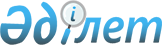 Мемлекеттік көрсетілетін қызметтер тізілімін бекіту туралыҚазақстан Республикасының Цифрлық даму, инновациялар және аэроғарыш өнеркәсібі министрінің м.а. 2020 жылғы 31 қаңтардағы № 39/НҚ бұйрығы. Қазақстан Республикасының Әділет министрлігінде 2020 жылғы 5 ақпанда № 19982 болып тіркелді.       "Мемлекеттік көрсетілетін қызметтер туралы" 2013 жылғы 15 сәуірдегі Қазақстан Республикасы Заңының 8-бабының 2-1) тармақшасына сәйкес БҰЙЫРАМЫН:       1. Қоса беріліп отырған Мемлекеттік көрсетілетін қызметтер тізілімін бекітілсін.      2. Қазақстан Республикасы Цифрлық даму, инновациялар және аэроғарыш өнеркәсібі министрлігінің Мемлекеттік көрсетілетін қызметтерді комитетіне:      1) осы бұйрықты Қазақстан Республикасы Әділет министрлігінде мемлекеттік тіркеуді;      2) осы бұйрықты Қазақстан Республикасы Цифрлық даму, инновациялар және аэроғарыш өнеркәсібі министрлігінің интернет-ресурсында орналастыруды;       3) осы бұйрық мемлекеттік тіркелгеннен кейін он жұмыс күні ішінде осы тармақтың 1) және 2) тармақшаларында көзделген іс-шаралардың орындалуы туралы мәліметтерді Қазақстан Республикасы Цифрлық даму, инновациялар және аэроғарыш өнеркәсібі министрлігінің Заң департаментіне ұсынуды қамтамасыз етсін.      3. Осы бұйрықтың орындалуын бақылау жетекшілік ететін Қазақстан Республикасының Цифрлық даму, инновациялар және аэроғарыш өнеркәсібі вице-министріне жүктелсін.      4. Осы бұйрық оның алғашқы ресми жарияланғанынан кейін күнтізбелік он күн өткен соң қолданысқа енгізіледі. Мемлекеттік көрсетілетін қызметтер тізілімі       Ескерту. Тізілім жаңа редакцияда - ҚР Цифрлық даму, инновациялар және аэроғарыш өнеркәсібі министрінің 13.03.2023 № 86/НҚ (алғашқы ресми жарияланғанынан кейін күнтізбелік он күн өткен соң қолданысқа енгізіледі); өзгеріс енгізілді – ҚР Цифрлық даму, инновациялар және аэроғарыш өнеркәсібі министрінің 09.06.2023 № 174/НҚ (қолданысқа енгізілу тәртібін 4-т. қараңыз) бұйрықтарымен.      * ақпараттандыру объектілері – "электрондық үкіметтің" шлюзінде, "электрондық үкіметтің" сыртқы шлюзінде орналастырылған сервистер-мен интеграцияланған ақпараттандыру объектілер.      Ескертпе:      Мемлекеттік көрсетілетін қызмет коды үш секциядан тұрады: 000 00 000.      Бірінші позициядағы үш сан мемлекеттік қызмет көрсету саласын білдіреді.      Екінші позициядағы екі сан мемлекеттік қызмет көрсетудің кіші саласын (өмірлік жағдайды) білдіреді.      Үшінші позициядағы үш сан мемлекеттік көрсетілетін қызметтің кіші саласы ішіндегі реттік нөмірін білдіреді.      Аббревиатуралардың толық жазылуы:      БП – Қазақстан Республикасының Бас прокуратурасы      АШМ – Қазақстан Республикасының Ауыл шаруашылығы министрлігі      Әділетмині – Қазақстан Республикасының Әділет министрлігі      БҒМ – Қазақстан Республикасының Білім және ғылым министрлігі      ДСМ – Қазақстан Республикасының Денсаулық сақтау министрлігі      Еңбекмині – Қазақстан Республикасының Еңбек және халықты әлеуметтік қорғау министрлігі;      АҚДМ – Қазақстан Республикасының Ақпарат және қоғамдық даму министрлігі      ЦДИАӨМ – Қазақстан Республикасының Цифрлық даму, инновациялар және аэроғарыш өнеркәсібі министрлігі      ИИДМ – Қазақстан Республикасының Индустрия және нфрақұрылымдық даму министрлігі      Қаржымині – Қазақстан Республикасының Қаржы министрлігі      Қорғанысмині – Қазақстан Республикасының Қорғаныс министрлігі      МСМ – Қазақстан Республикасының Мәдениет және спорт министрлігі      ҰЭМ – Қазақстан Республикасының Ұлттық экономика министрлігі      ЭМ – Қазақстан Республикасының Энергетика министрлігі      СІМ – Қазақстан Республикасының Сыртқы істер министрлігі      ІІМ – Қазақстан Республикасының Ішкі істер министрлігі      ЭТРМ – Қазақстан Республикасының Экология және табиғи ресурстар министрлігі      СИМ – Қазақстан Республикасының Сауда және интеграция министрлігі      МҚІА – Қазақстан Республикасының Мемлекеттік қызмет істері агенттігі      ҰБ – Қазақстан Республикасының Ұлттық Банкі      БП ҚСАЕК – Қазақстан Республикасы Бас прокуратурасының Құқықтық статистика және арнайы есепке алу жөніндегі комитеті      ҰҚК – Қазақстан Республикасының Ұлттық қауіпсіздік комитеті      ЖССҚҚД – Қазақстан Республикасының Жоғарғы Соты жанындағы Соттардың қызметін қамтамасыз ету департаменті (Қазақстан Республикасы Жоғарғы Сотының аппараты)      БЖЗҚ – Бірыңғай жинақтаушы зейнетақы қоры      ЖАО – жергілікті атқарушы органдар      Мемлекеттік корпорация – "Азаматтарға арналған үкімет" мемлекеттік корпорация" коммерциялық емес акционерлік қоғамы      АҚ – акционерлік қоғам      РММ – республикалық мемлекеттік мекеме      РМК – республикалық мемлекеттік кәсіпорын      ШЖҚ РМК – шаруашылық жүргізу құқығындағы республикалық мемлекеттік кәсіпорын      РМҚК – республикалық мемлекеттік қазыналық кәсіпорын      КММ – коммуналдық мемлекеттік мекеме      БАҚ – бұқаралық ақпарат құралдары      ҚНРДА – Қазақстан Республикасының Қаржы нарығын реттеу мен дамыту агенттігі      "МРҚ" РМК – Қазақстан Республикасының Цифрлық даму, инновациялар және аэроғарыш өнеркәсібі министрлігі "Мемлекеттік радиожиілік қызметі" шаруашылық жүргізу құқығындағы республикалық мемлекеттік кәсіпорны;      ӨБИ – ЦДИАӨМ Телекоммуникациялар комитетінің "Өңіраралық байланыс инспекциясы" республикалық мемлекеттік мекемесі      ТЖМ – Қазақстан Республикасының Төтенше жағдайлар министрлігі      БҚДА – Қазақстан Республикасының Бәсекелестікті қорғау және дамыту агенттігі      СЖРА – Қазақстан Республикасының Стратегиялық жоспарлау және реформалар агенттігі      "Даму" КДҚ" АҚ – "Даму" кәсіпкерлікті дамыту қоры" АҚ      ДББҰ – дербес білім беру ұйымы      ҰК – Ұлттық компания      ОМ – Қазақстан Республикасының Оқу-ағарту министрлігі ҒЖБМ – Қазақстан Республикасының Ғылым және жоғары білім министрілігі© 2012. Қазақстан Республикасы Әділет министрлігінің «Қазақстан Республикасының Заңнама және құқықтық ақпарат институты» ШЖҚ РМК      Қазақстан Республикасының Цифрлық даму, инновациялар және аэроғарыш өнеркәсібі министрінің м.а.      Қазақстан Республикасының Цифрлық даму, инновациялар және аэроғарыш өнеркәсібі министрінің м.а.А. БатырқожаҚазақстан Республикасының
Цифрлық даму, инновациялар
және аэроғарыш өнеркәсібі
министрінің міндетін 
атқарушының
2020 жылғы 31 қаңтардағы
№ 39/НҚ бұйрығымен
бекітілген бұйрыққа 
қосымшаҚазақстан Республикасының
Цифрлық даму, инновациялар
және аэроғарыш өнеркәсібі
министрінің міндетін 
атқарушының
2020 жылғы 31 қаңтардағы
№ 39/НҚ бұйрығымен
бекітілген бұйрыққа 
қосымшаР/с №Мемлекеттік көрсетілетін қызметтің кодыМемлекеттік көрсетілетін қызметтің кодыМемлекеттік көрсетілетін қызметтің атауыМемлекеттік көрсетілетін қызметтің атауыКіші түрлеріКіші түрлеріМемлекеттік қызметтер көрсету тәртібін айқындайтын заңға тәуелді нормативтік құқықтық актініәзірлейтін орталық мемлекеттік органның атауыМемлекеттік қызметтер көрсету тәртібін айқындайтын заңға тәуелді нормативтік құқықтық актінің атауыМемлекеттік қызметтер көрсету тәртібін айқындайтын заңға тәуелді нормативтік құқықтық актінің атауыМемлекеттік қызметтер көрсету тәртібін айқындайтын заңға тәуелді нормативтік құқықтық актінің атауыМемлекеттік қызметтер көрсету тәртібін айқындайтын заңға тәуелді нормативтік құқықтық актінің атауыМемлекеттік қызметтер көрсету тәртібін айқындайтын заңға тәуелді нормативтік құқықтық актінің атауыМемлекеттік қызметтер көрсету тәртібін айқындайтын заңға тәуелді нормативтік құқықтық актінің атауы12233445666666001. Құжаттандыру001. Құжаттандыру001. Құжаттандыру001. Құжаттандыру001. Құжаттандыру001. Құжаттандыру001. Құжаттандыру001. Құжаттандыру001. Құжаттандыру001. Құжаттандыру001. Құжаттандыру001. Құжаттандыру001. Құжаттандыру001. Құжаттандыру00101. Жеке басты куәландыратын құжаттарды/анықтамаларды және мәртебе алу00101. Жеке басты куәландыратын құжаттарды/анықтамаларды және мәртебе алу00101. Жеке басты куәландыратын құжаттарды/анықтамаларды және мәртебе алу00101. Жеке басты куәландыратын құжаттарды/анықтамаларды және мәртебе алу00101. Жеке басты куәландыратын құжаттарды/анықтамаларды және мәртебе алу00101. Жеке басты куәландыратын құжаттарды/анықтамаларды және мәртебе алу00101. Жеке басты куәландыратын құжаттарды/анықтамаларды және мәртебе алу00101. Жеке басты куәландыратын құжаттарды/анықтамаларды және мәртебе алу00101. Жеке басты куәландыратын құжаттарды/анықтамаларды және мәртебе алу00101. Жеке басты куәландыратын құжаттарды/анықтамаларды және мәртебе алу00101. Жеке басты куәландыратын құжаттарды/анықтамаларды және мәртебе алу00101. Жеке басты куәландыратын құжаттарды/анықтамаларды және мәртебе алу00101. Жеке басты куәландыратын құжаттарды/анықтамаларды және мәртебе алу00101. Жеке басты куәландыратын құжаттарды/анықтамаларды және мәртебе алу1.0010100100101001Қазақстан Республикасының азаматтарына паспорттар, жеке куәліктер беруҚазақстан Республикасының азаматтарына паспорттар, жеке куәліктер беруҚұжаттарды бірінші рет ресімдеу:- 16 жасқа толмаған балаларға Қазақстан Республикасы азаматының паспортын;- 16 жасқа толған адамдарға;- болған жеке куәлік немесе паспорт;- 1974 жылғы үлгідегі КСРО паспорты немесе оны жоғалту негізінде;- Қазақстан Республикасының азаматтығын қабылдаған кезде.Құжаттарды бірінші рет ресімдеу:- 16 жасқа толмаған балаларға Қазақстан Республикасы азаматының паспортын;- 16 жасқа толған адамдарға;- болған жеке куәлік немесе паспорт;- 1974 жылғы үлгідегі КСРО паспорты немесе оны жоғалту негізінде;- Қазақстан Республикасының азаматтығын қабылдаған кезде.ІІМ "Қазақстан Республикасының халқын құжаттандыру және тіркеу мәселелері бойынша мемлекеттік қызметтер көрсету қағидаларын бекіту туралы" Қазақстан Республикасы Ішкі істер министрінің 2020 жылғы 30 наурыздағы № 267 бұйрығы. Нормативтік құқықтық актілері мемлекеттік тіркеу тізілімінде № 20192 болып тіркелді. "Қазақстан Республикасының халқын құжаттандыру және тіркеу мәселелері бойынша мемлекеттік қызметтер көрсету қағидаларын бекіту туралы" Қазақстан Республикасы Ішкі істер министрінің 2020 жылғы 30 наурыздағы № 267 бұйрығы. Нормативтік құқықтық актілері мемлекеттік тіркеу тізілімінде № 20192 болып тіркелді. "Қазақстан Республикасының халқын құжаттандыру және тіркеу мәселелері бойынша мемлекеттік қызметтер көрсету қағидаларын бекіту туралы" Қазақстан Республикасы Ішкі істер министрінің 2020 жылғы 30 наурыздағы № 267 бұйрығы. Нормативтік құқықтық актілері мемлекеттік тіркеу тізілімінде № 20192 болып тіркелді. "Қазақстан Республикасының халқын құжаттандыру және тіркеу мәселелері бойынша мемлекеттік қызметтер көрсету қағидаларын бекіту туралы" Қазақстан Республикасы Ішкі істер министрінің 2020 жылғы 30 наурыздағы № 267 бұйрығы. Нормативтік құқықтық актілері мемлекеттік тіркеу тізілімінде № 20192 болып тіркелді. "Қазақстан Республикасының халқын құжаттандыру және тіркеу мәселелері бойынша мемлекеттік қызметтер көрсету қағидаларын бекіту туралы" Қазақстан Республикасы Ішкі істер министрінің 2020 жылғы 30 наурыздағы № 267 бұйрығы. Нормативтік құқықтық актілері мемлекеттік тіркеу тізілімінде № 20192 болып тіркелді. "Қазақстан Республикасының халқын құжаттандыру және тіркеу мәселелері бойынша мемлекеттік қызметтер көрсету қағидаларын бекіту туралы" Қазақстан Республикасы Ішкі істер министрінің 2020 жылғы 30 наурыздағы № 267 бұйрығы. Нормативтік құқықтық актілері мемлекеттік тіркеу тізілімінде № 20192 болып тіркелді.2.0010100100101001Қазақстан Республикасының азаматтарына паспорттар, жеке куәліктер беруҚазақстан Республикасының азаматтарына паспорттар, жеке куәліктер беруЖеке басты куәландыратын құжаттарды ауыстыру:- қолданылу мерзімінің өтуіне байланысты;- жоғалтқанына;- пайдалануға жарамсыз;- құжаттардың түрін өзгертуге байланысты оларды дайындаудың жаңа технологиясына сәйкес иесінің қалауы бойынша;- шетелден Қазақстан Республикасына тұрақты тұруға оралғанына байланыстыЖеке басты куәландыратын құжаттарды ауыстыру:- қолданылу мерзімінің өтуіне байланысты;- жоғалтқанына;- пайдалануға жарамсыз;- құжаттардың түрін өзгертуге байланысты оларды дайындаудың жаңа технологиясына сәйкес иесінің қалауы бойынша;- шетелден Қазақстан Республикасына тұрақты тұруға оралғанына байланыстыІІМ "Қазақстан Республикасының халқын құжаттандыру және тіркеу мәселелері бойынша мемлекеттік қызметтер көрсету қағидаларын бекіту туралы" Қазақстан Республикасы Ішкі істер министрінің 2020 жылғы 30 наурыздағы № 267 бұйрығы. Нормативтік құқықтық актілері мемлекеттік тіркеу тізілімінде № 20192 болып тіркелді. "Қазақстан Республикасының халқын құжаттандыру және тіркеу мәселелері бойынша мемлекеттік қызметтер көрсету қағидаларын бекіту туралы" Қазақстан Республикасы Ішкі істер министрінің 2020 жылғы 30 наурыздағы № 267 бұйрығы. Нормативтік құқықтық актілері мемлекеттік тіркеу тізілімінде № 20192 болып тіркелді. "Қазақстан Республикасының халқын құжаттандыру және тіркеу мәселелері бойынша мемлекеттік қызметтер көрсету қағидаларын бекіту туралы" Қазақстан Республикасы Ішкі істер министрінің 2020 жылғы 30 наурыздағы № 267 бұйрығы. Нормативтік құқықтық актілері мемлекеттік тіркеу тізілімінде № 20192 болып тіркелді. "Қазақстан Республикасының халқын құжаттандыру және тіркеу мәселелері бойынша мемлекеттік қызметтер көрсету қағидаларын бекіту туралы" Қазақстан Республикасы Ішкі істер министрінің 2020 жылғы 30 наурыздағы № 267 бұйрығы. Нормативтік құқықтық актілері мемлекеттік тіркеу тізілімінде № 20192 болып тіркелді. "Қазақстан Республикасының халқын құжаттандыру және тіркеу мәселелері бойынша мемлекеттік қызметтер көрсету қағидаларын бекіту туралы" Қазақстан Республикасы Ішкі істер министрінің 2020 жылғы 30 наурыздағы № 267 бұйрығы. Нормативтік құқықтық актілері мемлекеттік тіркеу тізілімінде № 20192 болып тіркелді. "Қазақстан Республикасының халқын құжаттандыру және тіркеу мәселелері бойынша мемлекеттік қызметтер көрсету қағидаларын бекіту туралы" Қазақстан Республикасы Ішкі істер министрінің 2020 жылғы 30 наурыздағы № 267 бұйрығы. Нормативтік құқықтық актілері мемлекеттік тіркеу тізілімінде № 20192 болып тіркелді.3.0010100100101001Қазақстан Республикасының азаматтарына паспорттар, жеке куәліктер беруҚазақстан Республикасының азаматтарына паспорттар, жеке куәліктер беруАзаматтың анықтамалық деректері (тегі, аты, әкесінің аты, туған күні, туған жері немесе өзінің ұлтын көрсетпеу ниеті) өзгерген; шығарылған құжаттардағы жазбалардың дәл еместігі жағдайда құжаттарды ресімдеуАзаматтың анықтамалық деректері (тегі, аты, әкесінің аты, туған күні, туған жері немесе өзінің ұлтын көрсетпеу ниеті) өзгерген; шығарылған құжаттардағы жазбалардың дәл еместігі жағдайда құжаттарды ресімдеуІІМ "Қазақстан Республикасының халқын құжаттандыру және тіркеу мәселелері бойынша мемлекеттік қызметтер көрсету қағидаларын бекіту туралы" Қазақстан Республикасы Ішкі істер министрінің 2020 жылғы 30 наурыздағы № 267 бұйрығы. Нормативтік құқықтық актілері мемлекеттік тіркеу тізілімінде № 20192 болып тіркелді. "Қазақстан Республикасының халқын құжаттандыру және тіркеу мәселелері бойынша мемлекеттік қызметтер көрсету қағидаларын бекіту туралы" Қазақстан Республикасы Ішкі істер министрінің 2020 жылғы 30 наурыздағы № 267 бұйрығы. Нормативтік құқықтық актілері мемлекеттік тіркеу тізілімінде № 20192 болып тіркелді. "Қазақстан Республикасының халқын құжаттандыру және тіркеу мәселелері бойынша мемлекеттік қызметтер көрсету қағидаларын бекіту туралы" Қазақстан Республикасы Ішкі істер министрінің 2020 жылғы 30 наурыздағы № 267 бұйрығы. Нормативтік құқықтық актілері мемлекеттік тіркеу тізілімінде № 20192 болып тіркелді. "Қазақстан Республикасының халқын құжаттандыру және тіркеу мәселелері бойынша мемлекеттік қызметтер көрсету қағидаларын бекіту туралы" Қазақстан Республикасы Ішкі істер министрінің 2020 жылғы 30 наурыздағы № 267 бұйрығы. Нормативтік құқықтық актілері мемлекеттік тіркеу тізілімінде № 20192 болып тіркелді. "Қазақстан Республикасының халқын құжаттандыру және тіркеу мәселелері бойынша мемлекеттік қызметтер көрсету қағидаларын бекіту туралы" Қазақстан Республикасы Ішкі істер министрінің 2020 жылғы 30 наурыздағы № 267 бұйрығы. Нормативтік құқықтық актілері мемлекеттік тіркеу тізілімінде № 20192 болып тіркелді. "Қазақстан Республикасының халқын құжаттандыру және тіркеу мәселелері бойынша мемлекеттік қызметтер көрсету қағидаларын бекіту туралы" Қазақстан Республикасы Ішкі істер министрінің 2020 жылғы 30 наурыздағы № 267 бұйрығы. Нормативтік құқықтық актілері мемлекеттік тіркеу тізілімінде № 20192 болып тіркелді.4. Алып тасталды – ҚР Цифрлық даму, инновациялар және аэроғарыш өнеркәсібі министрінің 09.06.2023 № 174/НҚ (алғашқы ресми жарияланған күнінен кейін күнтізбелік он күн өткен соң қолданысқа енгізіледі) бұйрығымен. Алып тасталды – ҚР Цифрлық даму, инновациялар және аэроғарыш өнеркәсібі министрінің 09.06.2023 № 174/НҚ (алғашқы ресми жарияланған күнінен кейін күнтізбелік он күн өткен соң қолданысқа енгізіледі) бұйрығымен. Алып тасталды – ҚР Цифрлық даму, инновациялар және аэроғарыш өнеркәсібі министрінің 09.06.2023 № 174/НҚ (алғашқы ресми жарияланған күнінен кейін күнтізбелік он күн өткен соң қолданысқа енгізіледі) бұйрығымен. Алып тасталды – ҚР Цифрлық даму, инновациялар және аэроғарыш өнеркәсібі министрінің 09.06.2023 № 174/НҚ (алғашқы ресми жарияланған күнінен кейін күнтізбелік он күн өткен соң қолданысқа енгізіледі) бұйрығымен. Алып тасталды – ҚР Цифрлық даму, инновациялар және аэроғарыш өнеркәсібі министрінің 09.06.2023 № 174/НҚ (алғашқы ресми жарияланған күнінен кейін күнтізбелік он күн өткен соң қолданысқа енгізіледі) бұйрығымен. Алып тасталды – ҚР Цифрлық даму, инновациялар және аэроғарыш өнеркәсібі министрінің 09.06.2023 № 174/НҚ (алғашқы ресми жарияланған күнінен кейін күнтізбелік он күн өткен соң қолданысқа енгізіледі) бұйрығымен. Алып тасталды – ҚР Цифрлық даму, инновациялар және аэроғарыш өнеркәсібі министрінің 09.06.2023 № 174/НҚ (алғашқы ресми жарияланған күнінен кейін күнтізбелік он күн өткен соң қолданысқа енгізіледі) бұйрығымен. Алып тасталды – ҚР Цифрлық даму, инновациялар және аэроғарыш өнеркәсібі министрінің 09.06.2023 № 174/НҚ (алғашқы ресми жарияланған күнінен кейін күнтізбелік он күн өткен соң қолданысқа енгізіледі) бұйрығымен. Алып тасталды – ҚР Цифрлық даму, инновациялар және аэроғарыш өнеркәсібі министрінің 09.06.2023 № 174/НҚ (алғашқы ресми жарияланған күнінен кейін күнтізбелік он күн өткен соң қолданысқа енгізіледі) бұйрығымен. Алып тасталды – ҚР Цифрлық даму, инновациялар және аэроғарыш өнеркәсібі министрінің 09.06.2023 № 174/НҚ (алғашқы ресми жарияланған күнінен кейін күнтізбелік он күн өткен соң қолданысқа енгізіледі) бұйрығымен. Алып тасталды – ҚР Цифрлық даму, инновациялар және аэроғарыш өнеркәсібі министрінің 09.06.2023 № 174/НҚ (алғашқы ресми жарияланған күнінен кейін күнтізбелік он күн өткен соң қолданысқа енгізіледі) бұйрығымен. Алып тасталды – ҚР Цифрлық даму, инновациялар және аэроғарыш өнеркәсібі министрінің 09.06.2023 № 174/НҚ (алғашқы ресми жарияланған күнінен кейін күнтізбелік он күн өткен соң қолданысқа енгізіледі) бұйрығымен. Алып тасталды – ҚР Цифрлық даму, инновациялар және аэроғарыш өнеркәсібі министрінің 09.06.2023 № 174/НҚ (алғашқы ресми жарияланған күнінен кейін күнтізбелік он күн өткен соң қолданысқа енгізіледі) бұйрығымен.5. Алып тасталды – ҚР Цифрлық даму, инновациялар және аэроғарыш өнеркәсібі министрінің 09.06.2023 № 174/НҚ (алғашқы ресми жарияланған күнінен кейін күнтізбелік он күн өткен соң қолданысқа енгізіледі) бұйрығымен. Алып тасталды – ҚР Цифрлық даму, инновациялар және аэроғарыш өнеркәсібі министрінің 09.06.2023 № 174/НҚ (алғашқы ресми жарияланған күнінен кейін күнтізбелік он күн өткен соң қолданысқа енгізіледі) бұйрығымен. Алып тасталды – ҚР Цифрлық даму, инновациялар және аэроғарыш өнеркәсібі министрінің 09.06.2023 № 174/НҚ (алғашқы ресми жарияланған күнінен кейін күнтізбелік он күн өткен соң қолданысқа енгізіледі) бұйрығымен. Алып тасталды – ҚР Цифрлық даму, инновациялар және аэроғарыш өнеркәсібі министрінің 09.06.2023 № 174/НҚ (алғашқы ресми жарияланған күнінен кейін күнтізбелік он күн өткен соң қолданысқа енгізіледі) бұйрығымен. Алып тасталды – ҚР Цифрлық даму, инновациялар және аэроғарыш өнеркәсібі министрінің 09.06.2023 № 174/НҚ (алғашқы ресми жарияланған күнінен кейін күнтізбелік он күн өткен соң қолданысқа енгізіледі) бұйрығымен. Алып тасталды – ҚР Цифрлық даму, инновациялар және аэроғарыш өнеркәсібі министрінің 09.06.2023 № 174/НҚ (алғашқы ресми жарияланған күнінен кейін күнтізбелік он күн өткен соң қолданысқа енгізіледі) бұйрығымен. Алып тасталды – ҚР Цифрлық даму, инновациялар және аэроғарыш өнеркәсібі министрінің 09.06.2023 № 174/НҚ (алғашқы ресми жарияланған күнінен кейін күнтізбелік он күн өткен соң қолданысқа енгізіледі) бұйрығымен. Алып тасталды – ҚР Цифрлық даму, инновациялар және аэроғарыш өнеркәсібі министрінің 09.06.2023 № 174/НҚ (алғашқы ресми жарияланған күнінен кейін күнтізбелік он күн өткен соң қолданысқа енгізіледі) бұйрығымен. Алып тасталды – ҚР Цифрлық даму, инновациялар және аэроғарыш өнеркәсібі министрінің 09.06.2023 № 174/НҚ (алғашқы ресми жарияланған күнінен кейін күнтізбелік он күн өткен соң қолданысқа енгізіледі) бұйрығымен. Алып тасталды – ҚР Цифрлық даму, инновациялар және аэроғарыш өнеркәсібі министрінің 09.06.2023 № 174/НҚ (алғашқы ресми жарияланған күнінен кейін күнтізбелік он күн өткен соң қолданысқа енгізіледі) бұйрығымен. Алып тасталды – ҚР Цифрлық даму, инновациялар және аэроғарыш өнеркәсібі министрінің 09.06.2023 № 174/НҚ (алғашқы ресми жарияланған күнінен кейін күнтізбелік он күн өткен соң қолданысқа енгізіледі) бұйрығымен. Алып тасталды – ҚР Цифрлық даму, инновациялар және аэроғарыш өнеркәсібі министрінің 09.06.2023 № 174/НҚ (алғашқы ресми жарияланған күнінен кейін күнтізбелік он күн өткен соң қолданысқа енгізіледі) бұйрығымен. Алып тасталды – ҚР Цифрлық даму, инновациялар және аэроғарыш өнеркәсібі министрінің 09.06.2023 № 174/НҚ (алғашқы ресми жарияланған күнінен кейін күнтізбелік он күн өткен соң қолданысқа енгізіледі) бұйрығымен.6. Алып тасталды – ҚР Цифрлық даму, инновациялар және аэроғарыш өнеркәсібі министрінің 09.06.2023 № 174/НҚ (алғашқы ресми жарияланған күнінен кейін күнтізбелік он күн өткен соң қолданысқа енгізіледі) бұйрығымен. Алып тасталды – ҚР Цифрлық даму, инновациялар және аэроғарыш өнеркәсібі министрінің 09.06.2023 № 174/НҚ (алғашқы ресми жарияланған күнінен кейін күнтізбелік он күн өткен соң қолданысқа енгізіледі) бұйрығымен. Алып тасталды – ҚР Цифрлық даму, инновациялар және аэроғарыш өнеркәсібі министрінің 09.06.2023 № 174/НҚ (алғашқы ресми жарияланған күнінен кейін күнтізбелік он күн өткен соң қолданысқа енгізіледі) бұйрығымен. Алып тасталды – ҚР Цифрлық даму, инновациялар және аэроғарыш өнеркәсібі министрінің 09.06.2023 № 174/НҚ (алғашқы ресми жарияланған күнінен кейін күнтізбелік он күн өткен соң қолданысқа енгізіледі) бұйрығымен. Алып тасталды – ҚР Цифрлық даму, инновациялар және аэроғарыш өнеркәсібі министрінің 09.06.2023 № 174/НҚ (алғашқы ресми жарияланған күнінен кейін күнтізбелік он күн өткен соң қолданысқа енгізіледі) бұйрығымен. Алып тасталды – ҚР Цифрлық даму, инновациялар және аэроғарыш өнеркәсібі министрінің 09.06.2023 № 174/НҚ (алғашқы ресми жарияланған күнінен кейін күнтізбелік он күн өткен соң қолданысқа енгізіледі) бұйрығымен. Алып тасталды – ҚР Цифрлық даму, инновациялар және аэроғарыш өнеркәсібі министрінің 09.06.2023 № 174/НҚ (алғашқы ресми жарияланған күнінен кейін күнтізбелік он күн өткен соң қолданысқа енгізіледі) бұйрығымен. Алып тасталды – ҚР Цифрлық даму, инновациялар және аэроғарыш өнеркәсібі министрінің 09.06.2023 № 174/НҚ (алғашқы ресми жарияланған күнінен кейін күнтізбелік он күн өткен соң қолданысқа енгізіледі) бұйрығымен. Алып тасталды – ҚР Цифрлық даму, инновациялар және аэроғарыш өнеркәсібі министрінің 09.06.2023 № 174/НҚ (алғашқы ресми жарияланған күнінен кейін күнтізбелік он күн өткен соң қолданысқа енгізіледі) бұйрығымен. Алып тасталды – ҚР Цифрлық даму, инновациялар және аэроғарыш өнеркәсібі министрінің 09.06.2023 № 174/НҚ (алғашқы ресми жарияланған күнінен кейін күнтізбелік он күн өткен соң қолданысқа енгізіледі) бұйрығымен. Алып тасталды – ҚР Цифрлық даму, инновациялар және аэроғарыш өнеркәсібі министрінің 09.06.2023 № 174/НҚ (алғашқы ресми жарияланған күнінен кейін күнтізбелік он күн өткен соң қолданысқа енгізіледі) бұйрығымен. Алып тасталды – ҚР Цифрлық даму, инновациялар және аэроғарыш өнеркәсібі министрінің 09.06.2023 № 174/НҚ (алғашқы ресми жарияланған күнінен кейін күнтізбелік он күн өткен соң қолданысқа енгізіледі) бұйрығымен. Алып тасталды – ҚР Цифрлық даму, инновациялар және аэроғарыш өнеркәсібі министрінің 09.06.2023 № 174/НҚ (алғашқы ресми жарияланған күнінен кейін күнтізбелік он күн өткен соң қолданысқа енгізіледі) бұйрығымен.7. Алып тасталды – ҚР Цифрлық даму, инновациялар және аэроғарыш өнеркәсібі министрінің 09.06.2023 № 174/НҚ (алғашқы ресми жарияланған күнінен кейін күнтізбелік он күн өткен соң қолданысқа енгізіледі) бұйрығымен. Алып тасталды – ҚР Цифрлық даму, инновациялар және аэроғарыш өнеркәсібі министрінің 09.06.2023 № 174/НҚ (алғашқы ресми жарияланған күнінен кейін күнтізбелік он күн өткен соң қолданысқа енгізіледі) бұйрығымен. Алып тасталды – ҚР Цифрлық даму, инновациялар және аэроғарыш өнеркәсібі министрінің 09.06.2023 № 174/НҚ (алғашқы ресми жарияланған күнінен кейін күнтізбелік он күн өткен соң қолданысқа енгізіледі) бұйрығымен. Алып тасталды – ҚР Цифрлық даму, инновациялар және аэроғарыш өнеркәсібі министрінің 09.06.2023 № 174/НҚ (алғашқы ресми жарияланған күнінен кейін күнтізбелік он күн өткен соң қолданысқа енгізіледі) бұйрығымен. Алып тасталды – ҚР Цифрлық даму, инновациялар және аэроғарыш өнеркәсібі министрінің 09.06.2023 № 174/НҚ (алғашқы ресми жарияланған күнінен кейін күнтізбелік он күн өткен соң қолданысқа енгізіледі) бұйрығымен. Алып тасталды – ҚР Цифрлық даму, инновациялар және аэроғарыш өнеркәсібі министрінің 09.06.2023 № 174/НҚ (алғашқы ресми жарияланған күнінен кейін күнтізбелік он күн өткен соң қолданысқа енгізіледі) бұйрығымен. Алып тасталды – ҚР Цифрлық даму, инновациялар және аэроғарыш өнеркәсібі министрінің 09.06.2023 № 174/НҚ (алғашқы ресми жарияланған күнінен кейін күнтізбелік он күн өткен соң қолданысқа енгізіледі) бұйрығымен. Алып тасталды – ҚР Цифрлық даму, инновациялар және аэроғарыш өнеркәсібі министрінің 09.06.2023 № 174/НҚ (алғашқы ресми жарияланған күнінен кейін күнтізбелік он күн өткен соң қолданысқа енгізіледі) бұйрығымен. Алып тасталды – ҚР Цифрлық даму, инновациялар және аэроғарыш өнеркәсібі министрінің 09.06.2023 № 174/НҚ (алғашқы ресми жарияланған күнінен кейін күнтізбелік он күн өткен соң қолданысқа енгізіледі) бұйрығымен. Алып тасталды – ҚР Цифрлық даму, инновациялар және аэроғарыш өнеркәсібі министрінің 09.06.2023 № 174/НҚ (алғашқы ресми жарияланған күнінен кейін күнтізбелік он күн өткен соң қолданысқа енгізіледі) бұйрығымен. Алып тасталды – ҚР Цифрлық даму, инновациялар және аэроғарыш өнеркәсібі министрінің 09.06.2023 № 174/НҚ (алғашқы ресми жарияланған күнінен кейін күнтізбелік он күн өткен соң қолданысқа енгізіледі) бұйрығымен. Алып тасталды – ҚР Цифрлық даму, инновациялар және аэроғарыш өнеркәсібі министрінің 09.06.2023 № 174/НҚ (алғашқы ресми жарияланған күнінен кейін күнтізбелік он күн өткен соң қолданысқа енгізіледі) бұйрығымен. Алып тасталды – ҚР Цифрлық даму, инновациялар және аэроғарыш өнеркәсібі министрінің 09.06.2023 № 174/НҚ (алғашқы ресми жарияланған күнінен кейін күнтізбелік он күн өткен соң қолданысқа енгізіледі) бұйрығымен.8.00101002-100101002-1Мәліметтерді өзектендіру (түзету) әскери қызмет туралыМәліметтерді өзектендіру (түзету) әскери қызмет туралыҚМ9.0010100300101003Әскери міндеттілерге әскери билеттерді немесе олардың телнұсқаларын беруӘскери міндеттілерге әскери билеттерді немесе олардың телнұсқаларын беруБас бостандығынан айыру орындарынан босатылған және құқық қорғау, арнаулы мемлекеттік органдарда әскери қызмет не қызмет өтеген және әскери қызметтің белгіленген мерзімін өткерген азаматтарғаБас бостандығынан айыру орындарынан босатылған және құқық қорғау, арнаулы мемлекеттік органдарда әскери қызмет не қызмет өтеген және әскери қызметтің белгіленген мерзімін өткерген азаматтарғаҚМ "Әскери міндеттілер мен әскерге шақырылушыларды әскери есепке алу қағидаларын бекіту туралы" Қазақстан Республикасы Қорғаныс министрінің 2017 жылғы 24 қаңтардағы № 28 бұйрығы. Нормативтік құқықтық актілерді мемлекеттік тіркеу тізілімінде № 14881 болып тіркелген. "Әскери міндеттілер мен әскерге шақырылушыларды әскери есепке алу қағидаларын бекіту туралы" Қазақстан Республикасы Қорғаныс министрінің 2017 жылғы 24 қаңтардағы № 28 бұйрығы. Нормативтік құқықтық актілерді мемлекеттік тіркеу тізілімінде № 14881 болып тіркелген. "Әскери міндеттілер мен әскерге шақырылушыларды әскери есепке алу қағидаларын бекіту туралы" Қазақстан Республикасы Қорғаныс министрінің 2017 жылғы 24 қаңтардағы № 28 бұйрығы. Нормативтік құқықтық актілерді мемлекеттік тіркеу тізілімінде № 14881 болып тіркелген. "Әскери міндеттілер мен әскерге шақырылушыларды әскери есепке алу қағидаларын бекіту туралы" Қазақстан Республикасы Қорғаныс министрінің 2017 жылғы 24 қаңтардағы № 28 бұйрығы. Нормативтік құқықтық актілерді мемлекеттік тіркеу тізілімінде № 14881 болып тіркелген. "Әскери міндеттілер мен әскерге шақырылушыларды әскери есепке алу қағидаларын бекіту туралы" Қазақстан Республикасы Қорғаныс министрінің 2017 жылғы 24 қаңтардағы № 28 бұйрығы. Нормативтік құқықтық актілерді мемлекеттік тіркеу тізілімінде № 14881 болып тіркелген. "Әскери міндеттілер мен әскерге шақырылушыларды әскери есепке алу қағидаларын бекіту туралы" Қазақстан Республикасы Қорғаныс министрінің 2017 жылғы 24 қаңтардағы № 28 бұйрығы. Нормативтік құқықтық актілерді мемлекеттік тіркеу тізілімінде № 14881 болып тіркелген.10.0010100300101003Әскери міндеттілерге әскери билеттерді немесе олардың телнұсқаларын беруӘскери міндеттілерге әскери билеттерді немесе олардың телнұсқаларын беруБұрын әскери (балама) қызметті не құқық қорғау және арнаулы мемлекеттік органдарда қызмет өткергендер қатарынан басқа мемлекеттерден келген және Қазақстан Республикасының азаматтығын алған адамдарғаБұрын әскери (балама) қызметті не құқық қорғау және арнаулы мемлекеттік органдарда қызмет өткергендер қатарынан басқа мемлекеттерден келген және Қазақстан Республикасының азаматтығын алған адамдарғаҚМ "Әскери міндеттілер мен әскерге шақырылушыларды әскери есепке алу қағидаларын бекіту туралы" Қазақстан Республикасы Қорғаныс министрінің 2017 жылғы 24 қаңтардағы № 28 бұйрығы. Нормативтік құқықтық актілерді мемлекеттік тіркеу тізілімінде № 14881 болып тіркелген. "Әскери міндеттілер мен әскерге шақырылушыларды әскери есепке алу қағидаларын бекіту туралы" Қазақстан Республикасы Қорғаныс министрінің 2017 жылғы 24 қаңтардағы № 28 бұйрығы. Нормативтік құқықтық актілерді мемлекеттік тіркеу тізілімінде № 14881 болып тіркелген. "Әскери міндеттілер мен әскерге шақырылушыларды әскери есепке алу қағидаларын бекіту туралы" Қазақстан Республикасы Қорғаныс министрінің 2017 жылғы 24 қаңтардағы № 28 бұйрығы. Нормативтік құқықтық актілерді мемлекеттік тіркеу тізілімінде № 14881 болып тіркелген. "Әскери міндеттілер мен әскерге шақырылушыларды әскери есепке алу қағидаларын бекіту туралы" Қазақстан Республикасы Қорғаныс министрінің 2017 жылғы 24 қаңтардағы № 28 бұйрығы. Нормативтік құқықтық актілерді мемлекеттік тіркеу тізілімінде № 14881 болып тіркелген. "Әскери міндеттілер мен әскерге шақырылушыларды әскери есепке алу қағидаларын бекіту туралы" Қазақстан Республикасы Қорғаныс министрінің 2017 жылғы 24 қаңтардағы № 28 бұйрығы. Нормативтік құқықтық актілерді мемлекеттік тіркеу тізілімінде № 14881 болып тіркелген. "Әскери міндеттілер мен әскерге шақырылушыларды әскери есепке алу қағидаларын бекіту туралы" Қазақстан Республикасы Қорғаныс министрінің 2017 жылғы 24 қаңтардағы № 28 бұйрығы. Нормативтік құқықтық актілерді мемлекеттік тіркеу тізілімінде № 14881 болып тіркелген.11.0010100300101003Әскери міндеттілерге әскери билеттерді немесе олардың телнұсқаларын беруӘскери міндеттілерге әскери билеттерді немесе олардың телнұсқаларын беруӘскери қызмет немесе құқық қорғау, арнаулы мемлекеттік органдарда қызмет өткерген азаматтар ескі үлгідегі әскери билетті жаңасына айырбастаған кездеӘскери қызмет немесе құқық қорғау, арнаулы мемлекеттік органдарда қызмет өткерген азаматтар ескі үлгідегі әскери билетті жаңасына айырбастаған кездеҚМ "Әскери міндеттілер мен әскерге шақырылушыларды әскери есепке алу қағидаларын бекіту туралы" Қазақстан Республикасы Қорғаныс министрінің 2017 жылғы 24 қаңтардағы № 28 бұйрығы. Нормативтік құқықтық актілерді мемлекеттік тіркеу тізілімінде № 14881 болып тіркелген. "Әскери міндеттілер мен әскерге шақырылушыларды әскери есепке алу қағидаларын бекіту туралы" Қазақстан Республикасы Қорғаныс министрінің 2017 жылғы 24 қаңтардағы № 28 бұйрығы. Нормативтік құқықтық актілерді мемлекеттік тіркеу тізілімінде № 14881 болып тіркелген. "Әскери міндеттілер мен әскерге шақырылушыларды әскери есепке алу қағидаларын бекіту туралы" Қазақстан Республикасы Қорғаныс министрінің 2017 жылғы 24 қаңтардағы № 28 бұйрығы. Нормативтік құқықтық актілерді мемлекеттік тіркеу тізілімінде № 14881 болып тіркелген. "Әскери міндеттілер мен әскерге шақырылушыларды әскери есепке алу қағидаларын бекіту туралы" Қазақстан Республикасы Қорғаныс министрінің 2017 жылғы 24 қаңтардағы № 28 бұйрығы. Нормативтік құқықтық актілерді мемлекеттік тіркеу тізілімінде № 14881 болып тіркелген. "Әскери міндеттілер мен әскерге шақырылушыларды әскери есепке алу қағидаларын бекіту туралы" Қазақстан Республикасы Қорғаныс министрінің 2017 жылғы 24 қаңтардағы № 28 бұйрығы. Нормативтік құқықтық актілерді мемлекеттік тіркеу тізілімінде № 14881 болып тіркелген. "Әскери міндеттілер мен әскерге шақырылушыларды әскери есепке алу қағидаларын бекіту туралы" Қазақстан Республикасы Қорғаныс министрінің 2017 жылғы 24 қаңтардағы № 28 бұйрығы. Нормативтік құқықтық актілерді мемлекеттік тіркеу тізілімінде № 14881 болып тіркелген.12.0010100300101003Әскери міндеттілерге әскери билеттерді немесе олардың телнұсқаларын беруӘскери міндеттілерге әскери билеттерді немесе олардың телнұсқаларын беруӘскери билет жоғалған не бүлінген кезде әскери қызмет немесе құқық қорғау, арнаулы мемлекеттік органдарда қызмет өткерген азаматтарӘскери билет жоғалған не бүлінген кезде әскери қызмет немесе құқық қорғау, арнаулы мемлекеттік органдарда қызмет өткерген азаматтарҚМ "Әскери міндеттілер мен әскерге шақырылушыларды әскери есепке алу қағидаларын бекіту туралы" Қазақстан Республикасы Қорғаныс министрінің 2017 жылғы 24 қаңтардағы № 28 бұйрығы. Нормативтік құқықтық актілерді мемлекеттік тіркеу тізілімінде № 14881 болып тіркелген. "Әскери міндеттілер мен әскерге шақырылушыларды әскери есепке алу қағидаларын бекіту туралы" Қазақстан Республикасы Қорғаныс министрінің 2017 жылғы 24 қаңтардағы № 28 бұйрығы. Нормативтік құқықтық актілерді мемлекеттік тіркеу тізілімінде № 14881 болып тіркелген. "Әскери міндеттілер мен әскерге шақырылушыларды әскери есепке алу қағидаларын бекіту туралы" Қазақстан Республикасы Қорғаныс министрінің 2017 жылғы 24 қаңтардағы № 28 бұйрығы. Нормативтік құқықтық актілерді мемлекеттік тіркеу тізілімінде № 14881 болып тіркелген. "Әскери міндеттілер мен әскерге шақырылушыларды әскери есепке алу қағидаларын бекіту туралы" Қазақстан Республикасы Қорғаныс министрінің 2017 жылғы 24 қаңтардағы № 28 бұйрығы. Нормативтік құқықтық актілерді мемлекеттік тіркеу тізілімінде № 14881 болып тіркелген. "Әскери міндеттілер мен әскерге шақырылушыларды әскери есепке алу қағидаларын бекіту туралы" Қазақстан Республикасы Қорғаныс министрінің 2017 жылғы 24 қаңтардағы № 28 бұйрығы. Нормативтік құқықтық актілерді мемлекеттік тіркеу тізілімінде № 14881 болып тіркелген. "Әскери міндеттілер мен әскерге шақырылушыларды әскери есепке алу қағидаларын бекіту туралы" Қазақстан Республикасы Қорғаныс министрінің 2017 жылғы 24 қаңтардағы № 28 бұйрығы. Нормативтік құқықтық актілерді мемлекеттік тіркеу тізілімінде № 14881 болып тіркелген.13.0010100300101003Әскери міндеттілерге әскери билеттерді немесе олардың телнұсқаларын беруӘскери міндеттілерге әскери билеттерді немесе олардың телнұсқаларын беруӘскери қызмет немесе құқық қорғау, арнаулы мемлекеттік органдарда қызмет өткерген азаматтардың тегі, аты, әкесінің аты өзгерген кездеӘскери қызмет немесе құқық қорғау, арнаулы мемлекеттік органдарда қызмет өткерген азаматтардың тегі, аты, әкесінің аты өзгерген кездеҚМ "Әскери міндеттілер мен әскерге шақырылушыларды әскери есепке алу қағидаларын бекіту туралы" Қазақстан Республикасы Қорғаныс министрінің 2017 жылғы 24 қаңтардағы № 28 бұйрығы. Нормативтік құқықтық актілерді мемлекеттік тіркеу тізілімінде № 14881 болып тіркелген. "Әскери міндеттілер мен әскерге шақырылушыларды әскери есепке алу қағидаларын бекіту туралы" Қазақстан Республикасы Қорғаныс министрінің 2017 жылғы 24 қаңтардағы № 28 бұйрығы. Нормативтік құқықтық актілерді мемлекеттік тіркеу тізілімінде № 14881 болып тіркелген. "Әскери міндеттілер мен әскерге шақырылушыларды әскери есепке алу қағидаларын бекіту туралы" Қазақстан Республикасы Қорғаныс министрінің 2017 жылғы 24 қаңтардағы № 28 бұйрығы. Нормативтік құқықтық актілерді мемлекеттік тіркеу тізілімінде № 14881 болып тіркелген. "Әскери міндеттілер мен әскерге шақырылушыларды әскери есепке алу қағидаларын бекіту туралы" Қазақстан Республикасы Қорғаныс министрінің 2017 жылғы 24 қаңтардағы № 28 бұйрығы. Нормативтік құқықтық актілерді мемлекеттік тіркеу тізілімінде № 14881 болып тіркелген. "Әскери міндеттілер мен әскерге шақырылушыларды әскери есепке алу қағидаларын бекіту туралы" Қазақстан Республикасы Қорғаныс министрінің 2017 жылғы 24 қаңтардағы № 28 бұйрығы. Нормативтік құқықтық актілерді мемлекеттік тіркеу тізілімінде № 14881 болып тіркелген. "Әскери міндеттілер мен әскерге шақырылушыларды әскери есепке алу қағидаларын бекіту туралы" Қазақстан Республикасы Қорғаныс министрінің 2017 жылғы 24 қаңтардағы № 28 бұйрығы. Нормативтік құқықтық актілерді мемлекеттік тіркеу тізілімінде № 14881 болып тіркелген.14.0010100300101003Әскери міндеттілерге әскери билеттерді немесе олардың телнұсқаларын беруӘскери міндеттілерге әскери билеттерді немесе олардың телнұсқаларын беруӘскери атағына қалпына келтірілген және құқық қорғау және арнаулы мемлекеттік органдарда әскери қызмет не қызмет өткерген азаматтарғаӘскери атағына қалпына келтірілген және құқық қорғау және арнаулы мемлекеттік органдарда әскери қызмет не қызмет өткерген азаматтарғаҚМ "Әскери міндеттілер мен әскерге шақырылушыларды әскери есепке алу қағидаларын бекіту туралы" Қазақстан Республикасы Қорғаныс министрінің 2017 жылғы 24 қаңтардағы № 28 бұйрығы. Нормативтік құқықтық актілерді мемлекеттік тіркеу тізілімінде № 14881 болып тіркелген. "Әскери міндеттілер мен әскерге шақырылушыларды әскери есепке алу қағидаларын бекіту туралы" Қазақстан Республикасы Қорғаныс министрінің 2017 жылғы 24 қаңтардағы № 28 бұйрығы. Нормативтік құқықтық актілерді мемлекеттік тіркеу тізілімінде № 14881 болып тіркелген. "Әскери міндеттілер мен әскерге шақырылушыларды әскери есепке алу қағидаларын бекіту туралы" Қазақстан Республикасы Қорғаныс министрінің 2017 жылғы 24 қаңтардағы № 28 бұйрығы. Нормативтік құқықтық актілерді мемлекеттік тіркеу тізілімінде № 14881 болып тіркелген. "Әскери міндеттілер мен әскерге шақырылушыларды әскери есепке алу қағидаларын бекіту туралы" Қазақстан Республикасы Қорғаныс министрінің 2017 жылғы 24 қаңтардағы № 28 бұйрығы. Нормативтік құқықтық актілерді мемлекеттік тіркеу тізілімінде № 14881 болып тіркелген. "Әскери міндеттілер мен әскерге шақырылушыларды әскери есепке алу қағидаларын бекіту туралы" Қазақстан Республикасы Қорғаныс министрінің 2017 жылғы 24 қаңтардағы № 28 бұйрығы. Нормативтік құқықтық актілерді мемлекеттік тіркеу тізілімінде № 14881 болып тіркелген. "Әскери міндеттілер мен әскерге шақырылушыларды әскери есепке алу қағидаларын бекіту туралы" Қазақстан Республикасы Қорғаныс министрінің 2017 жылғы 24 қаңтардағы № 28 бұйрығы. Нормативтік құқықтық актілерді мемлекеттік тіркеу тізілімінде № 14881 болып тіркелген.15.0010100300101003Әскери міндеттілерге әскери билеттерді немесе олардың телнұсқаларын беруӘскери міндеттілерге әскери билеттерді немесе олардың телнұсқаларын беруӘскери қызметтен не құқық қорғау, арнаулы мемлекеттік органдарда қызметтен босатылған және әскери қызметтің белгіленген мерзімін өткерген азаматтарғаӘскери қызметтен не құқық қорғау, арнаулы мемлекеттік органдарда қызметтен босатылған және әскери қызметтің белгіленген мерзімін өткерген азаматтарғаҚМ "Әскери міндеттілер мен әскерге шақырылушыларды әскери есепке алу қағидаларын бекіту туралы" Қазақстан Республикасы Қорғаныс министрінің 2017 жылғы 24 қаңтардағы № 28 бұйрығы. Нормативтік құқықтық актілерді мемлекеттік тіркеу тізілімінде № 14881 болып тіркелген. "Әскери міндеттілер мен әскерге шақырылушыларды әскери есепке алу қағидаларын бекіту туралы" Қазақстан Республикасы Қорғаныс министрінің 2017 жылғы 24 қаңтардағы № 28 бұйрығы. Нормативтік құқықтық актілерді мемлекеттік тіркеу тізілімінде № 14881 болып тіркелген. "Әскери міндеттілер мен әскерге шақырылушыларды әскери есепке алу қағидаларын бекіту туралы" Қазақстан Республикасы Қорғаныс министрінің 2017 жылғы 24 қаңтардағы № 28 бұйрығы. Нормативтік құқықтық актілерді мемлекеттік тіркеу тізілімінде № 14881 болып тіркелген. "Әскери міндеттілер мен әскерге шақырылушыларды әскери есепке алу қағидаларын бекіту туралы" Қазақстан Республикасы Қорғаныс министрінің 2017 жылғы 24 қаңтардағы № 28 бұйрығы. Нормативтік құқықтық актілерді мемлекеттік тіркеу тізілімінде № 14881 болып тіркелген. "Әскери міндеттілер мен әскерге шақырылушыларды әскери есепке алу қағидаларын бекіту туралы" Қазақстан Республикасы Қорғаныс министрінің 2017 жылғы 24 қаңтардағы № 28 бұйрығы. Нормативтік құқықтық актілерді мемлекеттік тіркеу тізілімінде № 14881 болып тіркелген. "Әскери міндеттілер мен әскерге шақырылушыларды әскери есепке алу қағидаларын бекіту туралы" Қазақстан Республикасы Қорғаныс министрінің 2017 жылғы 24 қаңтардағы № 28 бұйрығы. Нормативтік құқықтық актілерді мемлекеттік тіркеу тізілімінде № 14881 болып тіркелген.15-1.00101003-100101003-1ҚР ҚМ әскери оқу орындарына түсу үшін кандидаттарды қабылдауҚР ҚМ әскери оқу орындарына түсу үшін кандидаттарды қабылдауҚМ15-2.00101003-200101003-2ҚР ҚМ әскери оқу орындарына қайта қабылдауҚР ҚМ әскери оқу орындарына қайта қабылдауҚМ15-3.00101003-300101003-3Әскери оқу орнын бітіргені туралы дипломның телнұсқасын қалпына келтіруӘскери оқу орнын бітіргені туралы дипломның телнұсқасын қалпына келтіруҚМ16. Алып тасталды – ҚР Цифрлық даму, инновациялар және аэроғарыш өнеркәсібі министрінің 09.06.2023 № 174/НҚ (алғашқы ресми жарияланған күнінен кейін күнтізбелік он күн өткен соң қолданысқа енгізіледі) бұйрығымен. Алып тасталды – ҚР Цифрлық даму, инновациялар және аэроғарыш өнеркәсібі министрінің 09.06.2023 № 174/НҚ (алғашқы ресми жарияланған күнінен кейін күнтізбелік он күн өткен соң қолданысқа енгізіледі) бұйрығымен. Алып тасталды – ҚР Цифрлық даму, инновациялар және аэроғарыш өнеркәсібі министрінің 09.06.2023 № 174/НҚ (алғашқы ресми жарияланған күнінен кейін күнтізбелік он күн өткен соң қолданысқа енгізіледі) бұйрығымен. Алып тасталды – ҚР Цифрлық даму, инновациялар және аэроғарыш өнеркәсібі министрінің 09.06.2023 № 174/НҚ (алғашқы ресми жарияланған күнінен кейін күнтізбелік он күн өткен соң қолданысқа енгізіледі) бұйрығымен. Алып тасталды – ҚР Цифрлық даму, инновациялар және аэроғарыш өнеркәсібі министрінің 09.06.2023 № 174/НҚ (алғашқы ресми жарияланған күнінен кейін күнтізбелік он күн өткен соң қолданысқа енгізіледі) бұйрығымен. Алып тасталды – ҚР Цифрлық даму, инновациялар және аэроғарыш өнеркәсібі министрінің 09.06.2023 № 174/НҚ (алғашқы ресми жарияланған күнінен кейін күнтізбелік он күн өткен соң қолданысқа енгізіледі) бұйрығымен. Алып тасталды – ҚР Цифрлық даму, инновациялар және аэроғарыш өнеркәсібі министрінің 09.06.2023 № 174/НҚ (алғашқы ресми жарияланған күнінен кейін күнтізбелік он күн өткен соң қолданысқа енгізіледі) бұйрығымен. Алып тасталды – ҚР Цифрлық даму, инновациялар және аэроғарыш өнеркәсібі министрінің 09.06.2023 № 174/НҚ (алғашқы ресми жарияланған күнінен кейін күнтізбелік он күн өткен соң қолданысқа енгізіледі) бұйрығымен. Алып тасталды – ҚР Цифрлық даму, инновациялар және аэроғарыш өнеркәсібі министрінің 09.06.2023 № 174/НҚ (алғашқы ресми жарияланған күнінен кейін күнтізбелік он күн өткен соң қолданысқа енгізіледі) бұйрығымен. Алып тасталды – ҚР Цифрлық даму, инновациялар және аэроғарыш өнеркәсібі министрінің 09.06.2023 № 174/НҚ (алғашқы ресми жарияланған күнінен кейін күнтізбелік он күн өткен соң қолданысқа енгізіледі) бұйрығымен. Алып тасталды – ҚР Цифрлық даму, инновациялар және аэроғарыш өнеркәсібі министрінің 09.06.2023 № 174/НҚ (алғашқы ресми жарияланған күнінен кейін күнтізбелік он күн өткен соң қолданысқа енгізіледі) бұйрығымен. Алып тасталды – ҚР Цифрлық даму, инновациялар және аэроғарыш өнеркәсібі министрінің 09.06.2023 № 174/НҚ (алғашқы ресми жарияланған күнінен кейін күнтізбелік он күн өткен соң қолданысқа енгізіледі) бұйрығымен. Алып тасталды – ҚР Цифрлық даму, инновациялар және аэроғарыш өнеркәсібі министрінің 09.06.2023 № 174/НҚ (алғашқы ресми жарияланған күнінен кейін күнтізбелік он күн өткен соң қолданысқа енгізіледі) бұйрығымен.17. Алып тасталды – ҚР Цифрлық даму, инновациялар және аэроғарыш өнеркәсібі министрінің 09.06.2023 № 174/НҚ (алғашқы ресми жарияланған күнінен кейін күнтізбелік он күн өткен соң қолданысқа енгізіледі) бұйрығымен. Алып тасталды – ҚР Цифрлық даму, инновациялар және аэроғарыш өнеркәсібі министрінің 09.06.2023 № 174/НҚ (алғашқы ресми жарияланған күнінен кейін күнтізбелік он күн өткен соң қолданысқа енгізіледі) бұйрығымен. Алып тасталды – ҚР Цифрлық даму, инновациялар және аэроғарыш өнеркәсібі министрінің 09.06.2023 № 174/НҚ (алғашқы ресми жарияланған күнінен кейін күнтізбелік он күн өткен соң қолданысқа енгізіледі) бұйрығымен. Алып тасталды – ҚР Цифрлық даму, инновациялар және аэроғарыш өнеркәсібі министрінің 09.06.2023 № 174/НҚ (алғашқы ресми жарияланған күнінен кейін күнтізбелік он күн өткен соң қолданысқа енгізіледі) бұйрығымен. Алып тасталды – ҚР Цифрлық даму, инновациялар және аэроғарыш өнеркәсібі министрінің 09.06.2023 № 174/НҚ (алғашқы ресми жарияланған күнінен кейін күнтізбелік он күн өткен соң қолданысқа енгізіледі) бұйрығымен. Алып тасталды – ҚР Цифрлық даму, инновациялар және аэроғарыш өнеркәсібі министрінің 09.06.2023 № 174/НҚ (алғашқы ресми жарияланған күнінен кейін күнтізбелік он күн өткен соң қолданысқа енгізіледі) бұйрығымен. Алып тасталды – ҚР Цифрлық даму, инновациялар және аэроғарыш өнеркәсібі министрінің 09.06.2023 № 174/НҚ (алғашқы ресми жарияланған күнінен кейін күнтізбелік он күн өткен соң қолданысқа енгізіледі) бұйрығымен. Алып тасталды – ҚР Цифрлық даму, инновациялар және аэроғарыш өнеркәсібі министрінің 09.06.2023 № 174/НҚ (алғашқы ресми жарияланған күнінен кейін күнтізбелік он күн өткен соң қолданысқа енгізіледі) бұйрығымен. Алып тасталды – ҚР Цифрлық даму, инновациялар және аэроғарыш өнеркәсібі министрінің 09.06.2023 № 174/НҚ (алғашқы ресми жарияланған күнінен кейін күнтізбелік он күн өткен соң қолданысқа енгізіледі) бұйрығымен. Алып тасталды – ҚР Цифрлық даму, инновациялар және аэроғарыш өнеркәсібі министрінің 09.06.2023 № 174/НҚ (алғашқы ресми жарияланған күнінен кейін күнтізбелік он күн өткен соң қолданысқа енгізіледі) бұйрығымен. Алып тасталды – ҚР Цифрлық даму, инновациялар және аэроғарыш өнеркәсібі министрінің 09.06.2023 № 174/НҚ (алғашқы ресми жарияланған күнінен кейін күнтізбелік он күн өткен соң қолданысқа енгізіледі) бұйрығымен. Алып тасталды – ҚР Цифрлық даму, инновациялар және аэроғарыш өнеркәсібі министрінің 09.06.2023 № 174/НҚ (алғашқы ресми жарияланған күнінен кейін күнтізбелік он күн өткен соң қолданысқа енгізіледі) бұйрығымен. Алып тасталды – ҚР Цифрлық даму, инновациялар және аэроғарыш өнеркәсібі министрінің 09.06.2023 № 174/НҚ (алғашқы ресми жарияланған күнінен кейін күнтізбелік он күн өткен соң қолданысқа енгізіледі) бұйрығымен.18. Алып тасталды – ҚР Цифрлық даму, инновациялар және аэроғарыш өнеркәсібі министрінің 09.06.2023 № 174/НҚ (алғашқы ресми жарияланған күнінен кейін күнтізбелік он күн өткен соң қолданысқа енгізіледі) бұйрығымен. Алып тасталды – ҚР Цифрлық даму, инновациялар және аэроғарыш өнеркәсібі министрінің 09.06.2023 № 174/НҚ (алғашқы ресми жарияланған күнінен кейін күнтізбелік он күн өткен соң қолданысқа енгізіледі) бұйрығымен. Алып тасталды – ҚР Цифрлық даму, инновациялар және аэроғарыш өнеркәсібі министрінің 09.06.2023 № 174/НҚ (алғашқы ресми жарияланған күнінен кейін күнтізбелік он күн өткен соң қолданысқа енгізіледі) бұйрығымен. Алып тасталды – ҚР Цифрлық даму, инновациялар және аэроғарыш өнеркәсібі министрінің 09.06.2023 № 174/НҚ (алғашқы ресми жарияланған күнінен кейін күнтізбелік он күн өткен соң қолданысқа енгізіледі) бұйрығымен. Алып тасталды – ҚР Цифрлық даму, инновациялар және аэроғарыш өнеркәсібі министрінің 09.06.2023 № 174/НҚ (алғашқы ресми жарияланған күнінен кейін күнтізбелік он күн өткен соң қолданысқа енгізіледі) бұйрығымен. Алып тасталды – ҚР Цифрлық даму, инновациялар және аэроғарыш өнеркәсібі министрінің 09.06.2023 № 174/НҚ (алғашқы ресми жарияланған күнінен кейін күнтізбелік он күн өткен соң қолданысқа енгізіледі) бұйрығымен. Алып тасталды – ҚР Цифрлық даму, инновациялар және аэроғарыш өнеркәсібі министрінің 09.06.2023 № 174/НҚ (алғашқы ресми жарияланған күнінен кейін күнтізбелік он күн өткен соң қолданысқа енгізіледі) бұйрығымен. Алып тасталды – ҚР Цифрлық даму, инновациялар және аэроғарыш өнеркәсібі министрінің 09.06.2023 № 174/НҚ (алғашқы ресми жарияланған күнінен кейін күнтізбелік он күн өткен соң қолданысқа енгізіледі) бұйрығымен. Алып тасталды – ҚР Цифрлық даму, инновациялар және аэроғарыш өнеркәсібі министрінің 09.06.2023 № 174/НҚ (алғашқы ресми жарияланған күнінен кейін күнтізбелік он күн өткен соң қолданысқа енгізіледі) бұйрығымен. Алып тасталды – ҚР Цифрлық даму, инновациялар және аэроғарыш өнеркәсібі министрінің 09.06.2023 № 174/НҚ (алғашқы ресми жарияланған күнінен кейін күнтізбелік он күн өткен соң қолданысқа енгізіледі) бұйрығымен. Алып тасталды – ҚР Цифрлық даму, инновациялар және аэроғарыш өнеркәсібі министрінің 09.06.2023 № 174/НҚ (алғашқы ресми жарияланған күнінен кейін күнтізбелік он күн өткен соң қолданысқа енгізіледі) бұйрығымен. Алып тасталды – ҚР Цифрлық даму, инновациялар және аэроғарыш өнеркәсібі министрінің 09.06.2023 № 174/НҚ (алғашқы ресми жарияланған күнінен кейін күнтізбелік он күн өткен соң қолданысқа енгізіледі) бұйрығымен. Алып тасталды – ҚР Цифрлық даму, инновациялар және аэроғарыш өнеркәсібі министрінің 09.06.2023 № 174/НҚ (алғашқы ресми жарияланған күнінен кейін күнтізбелік он күн өткен соң қолданысқа енгізіледі) бұйрығымен.19. Алып тасталды – ҚР Цифрлық даму, инновациялар және аэроғарыш өнеркәсібі министрінің 09.06.2023 № 174/НҚ (алғашқы ресми жарияланған күнінен кейін күнтізбелік он күн өткен соң қолданысқа енгізіледі) бұйрығымен. Алып тасталды – ҚР Цифрлық даму, инновациялар және аэроғарыш өнеркәсібі министрінің 09.06.2023 № 174/НҚ (алғашқы ресми жарияланған күнінен кейін күнтізбелік он күн өткен соң қолданысқа енгізіледі) бұйрығымен. Алып тасталды – ҚР Цифрлық даму, инновациялар және аэроғарыш өнеркәсібі министрінің 09.06.2023 № 174/НҚ (алғашқы ресми жарияланған күнінен кейін күнтізбелік он күн өткен соң қолданысқа енгізіледі) бұйрығымен. Алып тасталды – ҚР Цифрлық даму, инновациялар және аэроғарыш өнеркәсібі министрінің 09.06.2023 № 174/НҚ (алғашқы ресми жарияланған күнінен кейін күнтізбелік он күн өткен соң қолданысқа енгізіледі) бұйрығымен. Алып тасталды – ҚР Цифрлық даму, инновациялар және аэроғарыш өнеркәсібі министрінің 09.06.2023 № 174/НҚ (алғашқы ресми жарияланған күнінен кейін күнтізбелік он күн өткен соң қолданысқа енгізіледі) бұйрығымен. Алып тасталды – ҚР Цифрлық даму, инновациялар және аэроғарыш өнеркәсібі министрінің 09.06.2023 № 174/НҚ (алғашқы ресми жарияланған күнінен кейін күнтізбелік он күн өткен соң қолданысқа енгізіледі) бұйрығымен. Алып тасталды – ҚР Цифрлық даму, инновациялар және аэроғарыш өнеркәсібі министрінің 09.06.2023 № 174/НҚ (алғашқы ресми жарияланған күнінен кейін күнтізбелік он күн өткен соң қолданысқа енгізіледі) бұйрығымен. Алып тасталды – ҚР Цифрлық даму, инновациялар және аэроғарыш өнеркәсібі министрінің 09.06.2023 № 174/НҚ (алғашқы ресми жарияланған күнінен кейін күнтізбелік он күн өткен соң қолданысқа енгізіледі) бұйрығымен. Алып тасталды – ҚР Цифрлық даму, инновациялар және аэроғарыш өнеркәсібі министрінің 09.06.2023 № 174/НҚ (алғашқы ресми жарияланған күнінен кейін күнтізбелік он күн өткен соң қолданысқа енгізіледі) бұйрығымен. Алып тасталды – ҚР Цифрлық даму, инновациялар және аэроғарыш өнеркәсібі министрінің 09.06.2023 № 174/НҚ (алғашқы ресми жарияланған күнінен кейін күнтізбелік он күн өткен соң қолданысқа енгізіледі) бұйрығымен. Алып тасталды – ҚР Цифрлық даму, инновациялар және аэроғарыш өнеркәсібі министрінің 09.06.2023 № 174/НҚ (алғашқы ресми жарияланған күнінен кейін күнтізбелік он күн өткен соң қолданысқа енгізіледі) бұйрығымен. Алып тасталды – ҚР Цифрлық даму, инновациялар және аэроғарыш өнеркәсібі министрінің 09.06.2023 № 174/НҚ (алғашқы ресми жарияланған күнінен кейін күнтізбелік он күн өткен соң қолданысқа енгізіледі) бұйрығымен. Алып тасталды – ҚР Цифрлық даму, инновациялар және аэроғарыш өнеркәсібі министрінің 09.06.2023 № 174/НҚ (алғашқы ресми жарияланған күнінен кейін күнтізбелік он күн өткен соң қолданысқа енгізіледі) бұйрығымен.20. Алып тасталды – ҚР Цифрлық даму, инновациялар және аэроғарыш өнеркәсібі министрінің 09.06.2023 № 174/НҚ (алғашқы ресми жарияланған күнінен кейін күнтізбелік он күн өткен соң қолданысқа енгізіледі) бұйрығымен. Алып тасталды – ҚР Цифрлық даму, инновациялар және аэроғарыш өнеркәсібі министрінің 09.06.2023 № 174/НҚ (алғашқы ресми жарияланған күнінен кейін күнтізбелік он күн өткен соң қолданысқа енгізіледі) бұйрығымен. Алып тасталды – ҚР Цифрлық даму, инновациялар және аэроғарыш өнеркәсібі министрінің 09.06.2023 № 174/НҚ (алғашқы ресми жарияланған күнінен кейін күнтізбелік он күн өткен соң қолданысқа енгізіледі) бұйрығымен. Алып тасталды – ҚР Цифрлық даму, инновациялар және аэроғарыш өнеркәсібі министрінің 09.06.2023 № 174/НҚ (алғашқы ресми жарияланған күнінен кейін күнтізбелік он күн өткен соң қолданысқа енгізіледі) бұйрығымен. Алып тасталды – ҚР Цифрлық даму, инновациялар және аэроғарыш өнеркәсібі министрінің 09.06.2023 № 174/НҚ (алғашқы ресми жарияланған күнінен кейін күнтізбелік он күн өткен соң қолданысқа енгізіледі) бұйрығымен. Алып тасталды – ҚР Цифрлық даму, инновациялар және аэроғарыш өнеркәсібі министрінің 09.06.2023 № 174/НҚ (алғашқы ресми жарияланған күнінен кейін күнтізбелік он күн өткен соң қолданысқа енгізіледі) бұйрығымен. Алып тасталды – ҚР Цифрлық даму, инновациялар және аэроғарыш өнеркәсібі министрінің 09.06.2023 № 174/НҚ (алғашқы ресми жарияланған күнінен кейін күнтізбелік он күн өткен соң қолданысқа енгізіледі) бұйрығымен. Алып тасталды – ҚР Цифрлық даму, инновациялар және аэроғарыш өнеркәсібі министрінің 09.06.2023 № 174/НҚ (алғашқы ресми жарияланған күнінен кейін күнтізбелік он күн өткен соң қолданысқа енгізіледі) бұйрығымен. Алып тасталды – ҚР Цифрлық даму, инновациялар және аэроғарыш өнеркәсібі министрінің 09.06.2023 № 174/НҚ (алғашқы ресми жарияланған күнінен кейін күнтізбелік он күн өткен соң қолданысқа енгізіледі) бұйрығымен. Алып тасталды – ҚР Цифрлық даму, инновациялар және аэроғарыш өнеркәсібі министрінің 09.06.2023 № 174/НҚ (алғашқы ресми жарияланған күнінен кейін күнтізбелік он күн өткен соң қолданысқа енгізіледі) бұйрығымен. Алып тасталды – ҚР Цифрлық даму, инновациялар және аэроғарыш өнеркәсібі министрінің 09.06.2023 № 174/НҚ (алғашқы ресми жарияланған күнінен кейін күнтізбелік он күн өткен соң қолданысқа енгізіледі) бұйрығымен. Алып тасталды – ҚР Цифрлық даму, инновациялар және аэроғарыш өнеркәсібі министрінің 09.06.2023 № 174/НҚ (алғашқы ресми жарияланған күнінен кейін күнтізбелік он күн өткен соң қолданысқа енгізіледі) бұйрығымен. Алып тасталды – ҚР Цифрлық даму, инновациялар және аэроғарыш өнеркәсібі министрінің 09.06.2023 № 174/НҚ (алғашқы ресми жарияланған күнінен кейін күнтізбелік он күн өткен соң қолданысқа енгізіледі) бұйрығымен.21. Алып тасталды – ҚР Цифрлық даму, инновациялар және аэроғарыш өнеркәсібі министрінің 09.06.2023 № 174/НҚ (алғашқы ресми жарияланған күнінен кейін күнтізбелік он күн өткен соң қолданысқа енгізіледі) бұйрығымен. Алып тасталды – ҚР Цифрлық даму, инновациялар және аэроғарыш өнеркәсібі министрінің 09.06.2023 № 174/НҚ (алғашқы ресми жарияланған күнінен кейін күнтізбелік он күн өткен соң қолданысқа енгізіледі) бұйрығымен. Алып тасталды – ҚР Цифрлық даму, инновациялар және аэроғарыш өнеркәсібі министрінің 09.06.2023 № 174/НҚ (алғашқы ресми жарияланған күнінен кейін күнтізбелік он күн өткен соң қолданысқа енгізіледі) бұйрығымен. Алып тасталды – ҚР Цифрлық даму, инновациялар және аэроғарыш өнеркәсібі министрінің 09.06.2023 № 174/НҚ (алғашқы ресми жарияланған күнінен кейін күнтізбелік он күн өткен соң қолданысқа енгізіледі) бұйрығымен. Алып тасталды – ҚР Цифрлық даму, инновациялар және аэроғарыш өнеркәсібі министрінің 09.06.2023 № 174/НҚ (алғашқы ресми жарияланған күнінен кейін күнтізбелік он күн өткен соң қолданысқа енгізіледі) бұйрығымен. Алып тасталды – ҚР Цифрлық даму, инновациялар және аэроғарыш өнеркәсібі министрінің 09.06.2023 № 174/НҚ (алғашқы ресми жарияланған күнінен кейін күнтізбелік он күн өткен соң қолданысқа енгізіледі) бұйрығымен. Алып тасталды – ҚР Цифрлық даму, инновациялар және аэроғарыш өнеркәсібі министрінің 09.06.2023 № 174/НҚ (алғашқы ресми жарияланған күнінен кейін күнтізбелік он күн өткен соң қолданысқа енгізіледі) бұйрығымен. Алып тасталды – ҚР Цифрлық даму, инновациялар және аэроғарыш өнеркәсібі министрінің 09.06.2023 № 174/НҚ (алғашқы ресми жарияланған күнінен кейін күнтізбелік он күн өткен соң қолданысқа енгізіледі) бұйрығымен. Алып тасталды – ҚР Цифрлық даму, инновациялар және аэроғарыш өнеркәсібі министрінің 09.06.2023 № 174/НҚ (алғашқы ресми жарияланған күнінен кейін күнтізбелік он күн өткен соң қолданысқа енгізіледі) бұйрығымен. Алып тасталды – ҚР Цифрлық даму, инновациялар және аэроғарыш өнеркәсібі министрінің 09.06.2023 № 174/НҚ (алғашқы ресми жарияланған күнінен кейін күнтізбелік он күн өткен соң қолданысқа енгізіледі) бұйрығымен. Алып тасталды – ҚР Цифрлық даму, инновациялар және аэроғарыш өнеркәсібі министрінің 09.06.2023 № 174/НҚ (алғашқы ресми жарияланған күнінен кейін күнтізбелік он күн өткен соң қолданысқа енгізіледі) бұйрығымен. Алып тасталды – ҚР Цифрлық даму, инновациялар және аэроғарыш өнеркәсібі министрінің 09.06.2023 № 174/НҚ (алғашқы ресми жарияланған күнінен кейін күнтізбелік он күн өткен соң қолданысқа енгізіледі) бұйрығымен. Алып тасталды – ҚР Цифрлық даму, инновациялар және аэроғарыш өнеркәсібі министрінің 09.06.2023 № 174/НҚ (алғашқы ресми жарияланған күнінен кейін күнтізбелік он күн өткен соң қолданысқа енгізіледі) бұйрығымен.22. Алып тасталды – ҚР Цифрлық даму, инновациялар және аэроғарыш өнеркәсібі министрінің 09.06.2023 № 174/НҚ (алғашқы ресми жарияланған күнінен кейін күнтізбелік он күн өткен соң қолданысқа енгізіледі) бұйрығымен. Алып тасталды – ҚР Цифрлық даму, инновациялар және аэроғарыш өнеркәсібі министрінің 09.06.2023 № 174/НҚ (алғашқы ресми жарияланған күнінен кейін күнтізбелік он күн өткен соң қолданысқа енгізіледі) бұйрығымен. Алып тасталды – ҚР Цифрлық даму, инновациялар және аэроғарыш өнеркәсібі министрінің 09.06.2023 № 174/НҚ (алғашқы ресми жарияланған күнінен кейін күнтізбелік он күн өткен соң қолданысқа енгізіледі) бұйрығымен. Алып тасталды – ҚР Цифрлық даму, инновациялар және аэроғарыш өнеркәсібі министрінің 09.06.2023 № 174/НҚ (алғашқы ресми жарияланған күнінен кейін күнтізбелік он күн өткен соң қолданысқа енгізіледі) бұйрығымен. Алып тасталды – ҚР Цифрлық даму, инновациялар және аэроғарыш өнеркәсібі министрінің 09.06.2023 № 174/НҚ (алғашқы ресми жарияланған күнінен кейін күнтізбелік он күн өткен соң қолданысқа енгізіледі) бұйрығымен. Алып тасталды – ҚР Цифрлық даму, инновациялар және аэроғарыш өнеркәсібі министрінің 09.06.2023 № 174/НҚ (алғашқы ресми жарияланған күнінен кейін күнтізбелік он күн өткен соң қолданысқа енгізіледі) бұйрығымен. Алып тасталды – ҚР Цифрлық даму, инновациялар және аэроғарыш өнеркәсібі министрінің 09.06.2023 № 174/НҚ (алғашқы ресми жарияланған күнінен кейін күнтізбелік он күн өткен соң қолданысқа енгізіледі) бұйрығымен. Алып тасталды – ҚР Цифрлық даму, инновациялар және аэроғарыш өнеркәсібі министрінің 09.06.2023 № 174/НҚ (алғашқы ресми жарияланған күнінен кейін күнтізбелік он күн өткен соң қолданысқа енгізіледі) бұйрығымен. Алып тасталды – ҚР Цифрлық даму, инновациялар және аэроғарыш өнеркәсібі министрінің 09.06.2023 № 174/НҚ (алғашқы ресми жарияланған күнінен кейін күнтізбелік он күн өткен соң қолданысқа енгізіледі) бұйрығымен. Алып тасталды – ҚР Цифрлық даму, инновациялар және аэроғарыш өнеркәсібі министрінің 09.06.2023 № 174/НҚ (алғашқы ресми жарияланған күнінен кейін күнтізбелік он күн өткен соң қолданысқа енгізіледі) бұйрығымен. Алып тасталды – ҚР Цифрлық даму, инновациялар және аэроғарыш өнеркәсібі министрінің 09.06.2023 № 174/НҚ (алғашқы ресми жарияланған күнінен кейін күнтізбелік он күн өткен соң қолданысқа енгізіледі) бұйрығымен. Алып тасталды – ҚР Цифрлық даму, инновациялар және аэроғарыш өнеркәсібі министрінің 09.06.2023 № 174/НҚ (алғашқы ресми жарияланған күнінен кейін күнтізбелік он күн өткен соң қолданысқа енгізіледі) бұйрығымен. Алып тасталды – ҚР Цифрлық даму, инновациялар және аэроғарыш өнеркәсібі министрінің 09.06.2023 № 174/НҚ (алғашқы ресми жарияланған күнінен кейін күнтізбелік он күн өткен соң қолданысқа енгізіледі) бұйрығымен.23. Алып тасталды – ҚР Цифрлық даму, инновациялар және аэроғарыш өнеркәсібі министрінің 09.06.2023 № 174/НҚ (алғашқы ресми жарияланған күнінен кейін күнтізбелік он күн өткен соң қолданысқа енгізіледі) бұйрығымен. Алып тасталды – ҚР Цифрлық даму, инновациялар және аэроғарыш өнеркәсібі министрінің 09.06.2023 № 174/НҚ (алғашқы ресми жарияланған күнінен кейін күнтізбелік он күн өткен соң қолданысқа енгізіледі) бұйрығымен. Алып тасталды – ҚР Цифрлық даму, инновациялар және аэроғарыш өнеркәсібі министрінің 09.06.2023 № 174/НҚ (алғашқы ресми жарияланған күнінен кейін күнтізбелік он күн өткен соң қолданысқа енгізіледі) бұйрығымен. Алып тасталды – ҚР Цифрлық даму, инновациялар және аэроғарыш өнеркәсібі министрінің 09.06.2023 № 174/НҚ (алғашқы ресми жарияланған күнінен кейін күнтізбелік он күн өткен соң қолданысқа енгізіледі) бұйрығымен. Алып тасталды – ҚР Цифрлық даму, инновациялар және аэроғарыш өнеркәсібі министрінің 09.06.2023 № 174/НҚ (алғашқы ресми жарияланған күнінен кейін күнтізбелік он күн өткен соң қолданысқа енгізіледі) бұйрығымен. Алып тасталды – ҚР Цифрлық даму, инновациялар және аэроғарыш өнеркәсібі министрінің 09.06.2023 № 174/НҚ (алғашқы ресми жарияланған күнінен кейін күнтізбелік он күн өткен соң қолданысқа енгізіледі) бұйрығымен. Алып тасталды – ҚР Цифрлық даму, инновациялар және аэроғарыш өнеркәсібі министрінің 09.06.2023 № 174/НҚ (алғашқы ресми жарияланған күнінен кейін күнтізбелік он күн өткен соң қолданысқа енгізіледі) бұйрығымен. Алып тасталды – ҚР Цифрлық даму, инновациялар және аэроғарыш өнеркәсібі министрінің 09.06.2023 № 174/НҚ (алғашқы ресми жарияланған күнінен кейін күнтізбелік он күн өткен соң қолданысқа енгізіледі) бұйрығымен. Алып тасталды – ҚР Цифрлық даму, инновациялар және аэроғарыш өнеркәсібі министрінің 09.06.2023 № 174/НҚ (алғашқы ресми жарияланған күнінен кейін күнтізбелік он күн өткен соң қолданысқа енгізіледі) бұйрығымен. Алып тасталды – ҚР Цифрлық даму, инновациялар және аэроғарыш өнеркәсібі министрінің 09.06.2023 № 174/НҚ (алғашқы ресми жарияланған күнінен кейін күнтізбелік он күн өткен соң қолданысқа енгізіледі) бұйрығымен. Алып тасталды – ҚР Цифрлық даму, инновациялар және аэроғарыш өнеркәсібі министрінің 09.06.2023 № 174/НҚ (алғашқы ресми жарияланған күнінен кейін күнтізбелік он күн өткен соң қолданысқа енгізіледі) бұйрығымен. Алып тасталды – ҚР Цифрлық даму, инновациялар және аэроғарыш өнеркәсібі министрінің 09.06.2023 № 174/НҚ (алғашқы ресми жарияланған күнінен кейін күнтізбелік он күн өткен соң қолданысқа енгізіледі) бұйрығымен. Алып тасталды – ҚР Цифрлық даму, инновациялар және аэроғарыш өнеркәсібі министрінің 09.06.2023 № 174/НҚ (алғашқы ресми жарияланған күнінен кейін күнтізбелік он күн өткен соң қолданысқа енгізіледі) бұйрығымен.24. Алып тасталды – ҚР Цифрлық даму, инновациялар және аэроғарыш өнеркәсібі министрінің 09.06.2023 № 174/НҚ (алғашқы ресми жарияланған күнінен кейін күнтізбелік он күн өткен соң қолданысқа енгізіледі) бұйрығымен. Алып тасталды – ҚР Цифрлық даму, инновациялар және аэроғарыш өнеркәсібі министрінің 09.06.2023 № 174/НҚ (алғашқы ресми жарияланған күнінен кейін күнтізбелік он күн өткен соң қолданысқа енгізіледі) бұйрығымен. Алып тасталды – ҚР Цифрлық даму, инновациялар және аэроғарыш өнеркәсібі министрінің 09.06.2023 № 174/НҚ (алғашқы ресми жарияланған күнінен кейін күнтізбелік он күн өткен соң қолданысқа енгізіледі) бұйрығымен. Алып тасталды – ҚР Цифрлық даму, инновациялар және аэроғарыш өнеркәсібі министрінің 09.06.2023 № 174/НҚ (алғашқы ресми жарияланған күнінен кейін күнтізбелік он күн өткен соң қолданысқа енгізіледі) бұйрығымен. Алып тасталды – ҚР Цифрлық даму, инновациялар және аэроғарыш өнеркәсібі министрінің 09.06.2023 № 174/НҚ (алғашқы ресми жарияланған күнінен кейін күнтізбелік он күн өткен соң қолданысқа енгізіледі) бұйрығымен. Алып тасталды – ҚР Цифрлық даму, инновациялар және аэроғарыш өнеркәсібі министрінің 09.06.2023 № 174/НҚ (алғашқы ресми жарияланған күнінен кейін күнтізбелік он күн өткен соң қолданысқа енгізіледі) бұйрығымен. Алып тасталды – ҚР Цифрлық даму, инновациялар және аэроғарыш өнеркәсібі министрінің 09.06.2023 № 174/НҚ (алғашқы ресми жарияланған күнінен кейін күнтізбелік он күн өткен соң қолданысқа енгізіледі) бұйрығымен. Алып тасталды – ҚР Цифрлық даму, инновациялар және аэроғарыш өнеркәсібі министрінің 09.06.2023 № 174/НҚ (алғашқы ресми жарияланған күнінен кейін күнтізбелік он күн өткен соң қолданысқа енгізіледі) бұйрығымен. Алып тасталды – ҚР Цифрлық даму, инновациялар және аэроғарыш өнеркәсібі министрінің 09.06.2023 № 174/НҚ (алғашқы ресми жарияланған күнінен кейін күнтізбелік он күн өткен соң қолданысқа енгізіледі) бұйрығымен. Алып тасталды – ҚР Цифрлық даму, инновациялар және аэроғарыш өнеркәсібі министрінің 09.06.2023 № 174/НҚ (алғашқы ресми жарияланған күнінен кейін күнтізбелік он күн өткен соң қолданысқа енгізіледі) бұйрығымен. Алып тасталды – ҚР Цифрлық даму, инновациялар және аэроғарыш өнеркәсібі министрінің 09.06.2023 № 174/НҚ (алғашқы ресми жарияланған күнінен кейін күнтізбелік он күн өткен соң қолданысқа енгізіледі) бұйрығымен. Алып тасталды – ҚР Цифрлық даму, инновациялар және аэроғарыш өнеркәсібі министрінің 09.06.2023 № 174/НҚ (алғашқы ресми жарияланған күнінен кейін күнтізбелік он күн өткен соң қолданысқа енгізіледі) бұйрығымен. Алып тасталды – ҚР Цифрлық даму, инновациялар және аэроғарыш өнеркәсібі министрінің 09.06.2023 № 174/НҚ (алғашқы ресми жарияланған күнінен кейін күнтізбелік он күн өткен соң қолданысқа енгізіледі) бұйрығымен.25. Алып тасталды – ҚР Цифрлық даму, инновациялар және аэроғарыш өнеркәсібі министрінің 09.06.2023 № 174/НҚ (алғашқы ресми жарияланған күнінен кейін күнтізбелік он күн өткен соң қолданысқа енгізіледі) бұйрығымен. Алып тасталды – ҚР Цифрлық даму, инновациялар және аэроғарыш өнеркәсібі министрінің 09.06.2023 № 174/НҚ (алғашқы ресми жарияланған күнінен кейін күнтізбелік он күн өткен соң қолданысқа енгізіледі) бұйрығымен. Алып тасталды – ҚР Цифрлық даму, инновациялар және аэроғарыш өнеркәсібі министрінің 09.06.2023 № 174/НҚ (алғашқы ресми жарияланған күнінен кейін күнтізбелік он күн өткен соң қолданысқа енгізіледі) бұйрығымен. Алып тасталды – ҚР Цифрлық даму, инновациялар және аэроғарыш өнеркәсібі министрінің 09.06.2023 № 174/НҚ (алғашқы ресми жарияланған күнінен кейін күнтізбелік он күн өткен соң қолданысқа енгізіледі) бұйрығымен. Алып тасталды – ҚР Цифрлық даму, инновациялар және аэроғарыш өнеркәсібі министрінің 09.06.2023 № 174/НҚ (алғашқы ресми жарияланған күнінен кейін күнтізбелік он күн өткен соң қолданысқа енгізіледі) бұйрығымен. Алып тасталды – ҚР Цифрлық даму, инновациялар және аэроғарыш өнеркәсібі министрінің 09.06.2023 № 174/НҚ (алғашқы ресми жарияланған күнінен кейін күнтізбелік он күн өткен соң қолданысқа енгізіледі) бұйрығымен. Алып тасталды – ҚР Цифрлық даму, инновациялар және аэроғарыш өнеркәсібі министрінің 09.06.2023 № 174/НҚ (алғашқы ресми жарияланған күнінен кейін күнтізбелік он күн өткен соң қолданысқа енгізіледі) бұйрығымен. Алып тасталды – ҚР Цифрлық даму, инновациялар және аэроғарыш өнеркәсібі министрінің 09.06.2023 № 174/НҚ (алғашқы ресми жарияланған күнінен кейін күнтізбелік он күн өткен соң қолданысқа енгізіледі) бұйрығымен. Алып тасталды – ҚР Цифрлық даму, инновациялар және аэроғарыш өнеркәсібі министрінің 09.06.2023 № 174/НҚ (алғашқы ресми жарияланған күнінен кейін күнтізбелік он күн өткен соң қолданысқа енгізіледі) бұйрығымен. Алып тасталды – ҚР Цифрлық даму, инновациялар және аэроғарыш өнеркәсібі министрінің 09.06.2023 № 174/НҚ (алғашқы ресми жарияланған күнінен кейін күнтізбелік он күн өткен соң қолданысқа енгізіледі) бұйрығымен. Алып тасталды – ҚР Цифрлық даму, инновациялар және аэроғарыш өнеркәсібі министрінің 09.06.2023 № 174/НҚ (алғашқы ресми жарияланған күнінен кейін күнтізбелік он күн өткен соң қолданысқа енгізіледі) бұйрығымен. Алып тасталды – ҚР Цифрлық даму, инновациялар және аэроғарыш өнеркәсібі министрінің 09.06.2023 № 174/НҚ (алғашқы ресми жарияланған күнінен кейін күнтізбелік он күн өткен соң қолданысқа енгізіледі) бұйрығымен. Алып тасталды – ҚР Цифрлық даму, инновациялар және аэроғарыш өнеркәсібі министрінің 09.06.2023 № 174/НҚ (алғашқы ресми жарияланған күнінен кейін күнтізбелік он күн өткен соң қолданысқа енгізіледі) бұйрығымен.26. Алып тасталды – ҚР Цифрлық даму, инновациялар және аэроғарыш өнеркәсібі министрінің 09.06.2023 № 174/НҚ (алғашқы ресми жарияланған күнінен кейін күнтізбелік он күн өткен соң қолданысқа енгізіледі) бұйрығымен. Алып тасталды – ҚР Цифрлық даму, инновациялар және аэроғарыш өнеркәсібі министрінің 09.06.2023 № 174/НҚ (алғашқы ресми жарияланған күнінен кейін күнтізбелік он күн өткен соң қолданысқа енгізіледі) бұйрығымен. Алып тасталды – ҚР Цифрлық даму, инновациялар және аэроғарыш өнеркәсібі министрінің 09.06.2023 № 174/НҚ (алғашқы ресми жарияланған күнінен кейін күнтізбелік он күн өткен соң қолданысқа енгізіледі) бұйрығымен. Алып тасталды – ҚР Цифрлық даму, инновациялар және аэроғарыш өнеркәсібі министрінің 09.06.2023 № 174/НҚ (алғашқы ресми жарияланған күнінен кейін күнтізбелік он күн өткен соң қолданысқа енгізіледі) бұйрығымен. Алып тасталды – ҚР Цифрлық даму, инновациялар және аэроғарыш өнеркәсібі министрінің 09.06.2023 № 174/НҚ (алғашқы ресми жарияланған күнінен кейін күнтізбелік он күн өткен соң қолданысқа енгізіледі) бұйрығымен. Алып тасталды – ҚР Цифрлық даму, инновациялар және аэроғарыш өнеркәсібі министрінің 09.06.2023 № 174/НҚ (алғашқы ресми жарияланған күнінен кейін күнтізбелік он күн өткен соң қолданысқа енгізіледі) бұйрығымен. Алып тасталды – ҚР Цифрлық даму, инновациялар және аэроғарыш өнеркәсібі министрінің 09.06.2023 № 174/НҚ (алғашқы ресми жарияланған күнінен кейін күнтізбелік он күн өткен соң қолданысқа енгізіледі) бұйрығымен. Алып тасталды – ҚР Цифрлық даму, инновациялар және аэроғарыш өнеркәсібі министрінің 09.06.2023 № 174/НҚ (алғашқы ресми жарияланған күнінен кейін күнтізбелік он күн өткен соң қолданысқа енгізіледі) бұйрығымен. Алып тасталды – ҚР Цифрлық даму, инновациялар және аэроғарыш өнеркәсібі министрінің 09.06.2023 № 174/НҚ (алғашқы ресми жарияланған күнінен кейін күнтізбелік он күн өткен соң қолданысқа енгізіледі) бұйрығымен. Алып тасталды – ҚР Цифрлық даму, инновациялар және аэроғарыш өнеркәсібі министрінің 09.06.2023 № 174/НҚ (алғашқы ресми жарияланған күнінен кейін күнтізбелік он күн өткен соң қолданысқа енгізіледі) бұйрығымен. Алып тасталды – ҚР Цифрлық даму, инновациялар және аэроғарыш өнеркәсібі министрінің 09.06.2023 № 174/НҚ (алғашқы ресми жарияланған күнінен кейін күнтізбелік он күн өткен соң қолданысқа енгізіледі) бұйрығымен. Алып тасталды – ҚР Цифрлық даму, инновациялар және аэроғарыш өнеркәсібі министрінің 09.06.2023 № 174/НҚ (алғашқы ресми жарияланған күнінен кейін күнтізбелік он күн өткен соң қолданысқа енгізіледі) бұйрығымен. Алып тасталды – ҚР Цифрлық даму, инновациялар және аэроғарыш өнеркәсібі министрінің 09.06.2023 № 174/НҚ (алғашқы ресми жарияланған күнінен кейін күнтізбелік он күн өткен соң қолданысқа енгізіледі) бұйрығымен.27. Алып тасталды – ҚР Цифрлық даму, инновациялар және аэроғарыш өнеркәсібі министрінің 09.06.2023 № 174/НҚ (алғашқы ресми жарияланған күнінен кейін күнтізбелік он күн өткен соң қолданысқа енгізіледі) бұйрығымен. Алып тасталды – ҚР Цифрлық даму, инновациялар және аэроғарыш өнеркәсібі министрінің 09.06.2023 № 174/НҚ (алғашқы ресми жарияланған күнінен кейін күнтізбелік он күн өткен соң қолданысқа енгізіледі) бұйрығымен. Алып тасталды – ҚР Цифрлық даму, инновациялар және аэроғарыш өнеркәсібі министрінің 09.06.2023 № 174/НҚ (алғашқы ресми жарияланған күнінен кейін күнтізбелік он күн өткен соң қолданысқа енгізіледі) бұйрығымен. Алып тасталды – ҚР Цифрлық даму, инновациялар және аэроғарыш өнеркәсібі министрінің 09.06.2023 № 174/НҚ (алғашқы ресми жарияланған күнінен кейін күнтізбелік он күн өткен соң қолданысқа енгізіледі) бұйрығымен. Алып тасталды – ҚР Цифрлық даму, инновациялар және аэроғарыш өнеркәсібі министрінің 09.06.2023 № 174/НҚ (алғашқы ресми жарияланған күнінен кейін күнтізбелік он күн өткен соң қолданысқа енгізіледі) бұйрығымен. Алып тасталды – ҚР Цифрлық даму, инновациялар және аэроғарыш өнеркәсібі министрінің 09.06.2023 № 174/НҚ (алғашқы ресми жарияланған күнінен кейін күнтізбелік он күн өткен соң қолданысқа енгізіледі) бұйрығымен. Алып тасталды – ҚР Цифрлық даму, инновациялар және аэроғарыш өнеркәсібі министрінің 09.06.2023 № 174/НҚ (алғашқы ресми жарияланған күнінен кейін күнтізбелік он күн өткен соң қолданысқа енгізіледі) бұйрығымен. Алып тасталды – ҚР Цифрлық даму, инновациялар және аэроғарыш өнеркәсібі министрінің 09.06.2023 № 174/НҚ (алғашқы ресми жарияланған күнінен кейін күнтізбелік он күн өткен соң қолданысқа енгізіледі) бұйрығымен. Алып тасталды – ҚР Цифрлық даму, инновациялар және аэроғарыш өнеркәсібі министрінің 09.06.2023 № 174/НҚ (алғашқы ресми жарияланған күнінен кейін күнтізбелік он күн өткен соң қолданысқа енгізіледі) бұйрығымен. Алып тасталды – ҚР Цифрлық даму, инновациялар және аэроғарыш өнеркәсібі министрінің 09.06.2023 № 174/НҚ (алғашқы ресми жарияланған күнінен кейін күнтізбелік он күн өткен соң қолданысқа енгізіледі) бұйрығымен. Алып тасталды – ҚР Цифрлық даму, инновациялар және аэроғарыш өнеркәсібі министрінің 09.06.2023 № 174/НҚ (алғашқы ресми жарияланған күнінен кейін күнтізбелік он күн өткен соң қолданысқа енгізіледі) бұйрығымен. Алып тасталды – ҚР Цифрлық даму, инновациялар және аэроғарыш өнеркәсібі министрінің 09.06.2023 № 174/НҚ (алғашқы ресми жарияланған күнінен кейін күнтізбелік он күн өткен соң қолданысқа енгізіледі) бұйрығымен. Алып тасталды – ҚР Цифрлық даму, инновациялар және аэроғарыш өнеркәсібі министрінің 09.06.2023 № 174/НҚ (алғашқы ресми жарияланған күнінен кейін күнтізбелік он күн өткен соң қолданысқа енгізіледі) бұйрығымен.28.0010100400101004Ұлы Отан соғысының ардагерлеріне куәліктер беругеҰлы Отан соғысының ардагерлеріне куәліктер беругеҚорғанысмині "Ұлы Отан соғысына қатысушының куәлігін беру қағидаларын бекіту туралы" Қазақстан Республикасы Қорғаныс министрінің 2019 жылғы 9 шілдедегі № 526 бұйрығы. Нормативтік құқықтық актілері мемлекеттік тіркеу тізілімінде№ 19008 болып тіркелді. "Ұлы Отан соғысына қатысушының куәлігін беру қағидаларын бекіту туралы" Қазақстан Республикасы Қорғаныс министрінің 2019 жылғы 9 шілдедегі № 526 бұйрығы. Нормативтік құқықтық актілері мемлекеттік тіркеу тізілімінде№ 19008 болып тіркелді. "Ұлы Отан соғысына қатысушының куәлігін беру қағидаларын бекіту туралы" Қазақстан Республикасы Қорғаныс министрінің 2019 жылғы 9 шілдедегі № 526 бұйрығы. Нормативтік құқықтық актілері мемлекеттік тіркеу тізілімінде№ 19008 болып тіркелді. "Ұлы Отан соғысына қатысушының куәлігін беру қағидаларын бекіту туралы" Қазақстан Республикасы Қорғаныс министрінің 2019 жылғы 9 шілдедегі № 526 бұйрығы. Нормативтік құқықтық актілері мемлекеттік тіркеу тізілімінде№ 19008 болып тіркелді. "Ұлы Отан соғысына қатысушының куәлігін беру қағидаларын бекіту туралы" Қазақстан Республикасы Қорғаныс министрінің 2019 жылғы 9 шілдедегі № 526 бұйрығы. Нормативтік құқықтық актілері мемлекеттік тіркеу тізілімінде№ 19008 болып тіркелді. "Ұлы Отан соғысына қатысушының куәлігін беру қағидаларын бекіту туралы" Қазақстан Республикасы Қорғаныс министрінің 2019 жылғы 9 шілдедегі № 526 бұйрығы. Нормативтік құқықтық актілері мемлекеттік тіркеу тізілімінде№ 19008 болып тіркелді.29.0010100500101005Соттылықтың болуы не болмауы туралы анықтама беруСоттылықтың болуы не болмауы туралы анықтама беруБП "Қазақстан Республикасы Бас прокуратурасының Құқықтық статистика және арнайы есепке алу жөніндегі комитеті және оның аумақтық органдарымен көрсетілетін мемлекеттік қызметтер қағидаларын бекіту туралы" Қазақстан Республикасы Бас Прокурорының 2020 жылғы 18 мамырдағы № 64 бұйрығы. Нормативтік құқықтық актілері мемлекеттік тіркеу тізілімінде № 20674 болып тіркелді "Қазақстан Республикасы Бас прокуратурасының Құқықтық статистика және арнайы есепке алу жөніндегі комитеті және оның аумақтық органдарымен көрсетілетін мемлекеттік қызметтер қағидаларын бекіту туралы" Қазақстан Республикасы Бас Прокурорының 2020 жылғы 18 мамырдағы № 64 бұйрығы. Нормативтік құқықтық актілері мемлекеттік тіркеу тізілімінде № 20674 болып тіркелді "Қазақстан Республикасы Бас прокуратурасының Құқықтық статистика және арнайы есепке алу жөніндегі комитеті және оның аумақтық органдарымен көрсетілетін мемлекеттік қызметтер қағидаларын бекіту туралы" Қазақстан Республикасы Бас Прокурорының 2020 жылғы 18 мамырдағы № 64 бұйрығы. Нормативтік құқықтық актілері мемлекеттік тіркеу тізілімінде № 20674 болып тіркелді "Қазақстан Республикасы Бас прокуратурасының Құқықтық статистика және арнайы есепке алу жөніндегі комитеті және оның аумақтық органдарымен көрсетілетін мемлекеттік қызметтер қағидаларын бекіту туралы" Қазақстан Республикасы Бас Прокурорының 2020 жылғы 18 мамырдағы № 64 бұйрығы. Нормативтік құқықтық актілері мемлекеттік тіркеу тізілімінде № 20674 болып тіркелді "Қазақстан Республикасы Бас прокуратурасының Құқықтық статистика және арнайы есепке алу жөніндегі комитеті және оның аумақтық органдарымен көрсетілетін мемлекеттік қызметтер қағидаларын бекіту туралы" Қазақстан Республикасы Бас Прокурорының 2020 жылғы 18 мамырдағы № 64 бұйрығы. Нормативтік құқықтық актілері мемлекеттік тіркеу тізілімінде № 20674 болып тіркелді "Қазақстан Республикасы Бас прокуратурасының Құқықтық статистика және арнайы есепке алу жөніндегі комитеті және оның аумақтық органдарымен көрсетілетін мемлекеттік қызметтер қағидаларын бекіту туралы" Қазақстан Республикасы Бас Прокурорының 2020 жылғы 18 мамырдағы № 64 бұйрығы. Нормативтік құқықтық актілері мемлекеттік тіркеу тізілімінде № 20674 болып тіркелді30.00101005-100101005-1Тұлғаның сыбайлас жемқорлық қылмыс жасағаны туралы мәліметтер беруТұлғаның сыбайлас жемқорлық қылмыс жасағаны туралы мәліметтер беруБП31.0010100600101006Құжаттарды қабылдау және оларды Қазақстан Республикасының шет елдерде жүрген азаматтарына паспорттар жасауға жіберуҚұжаттарды қабылдау және оларды Қазақстан Республикасының шет елдерде жүрген азаматтарына паспорттар жасауға жіберуСІМ "Құжаттарды қабылдау және оларды Қазақстан Республикасының шет елдерде жүрген азаматтарына паспорттар жасауға жіберу және олардың паспорттарына қажетті жазбалар енгізу" мемлекеттік қызмет көрсету қағидаларын бекіту туралы Қазақстан Республикасы Сыртқы істер министрінің 2020 жылғы 12 мамырдағы № 11-1-4/149 бұйрығы. Нормативтік құқықтық актілері мемлекеттік тіркеу тізілімінде№ 20627 болып тіркелді "Құжаттарды қабылдау және оларды Қазақстан Республикасының шет елдерде жүрген азаматтарына паспорттар жасауға жіберу және олардың паспорттарына қажетті жазбалар енгізу" мемлекеттік қызмет көрсету қағидаларын бекіту туралы Қазақстан Республикасы Сыртқы істер министрінің 2020 жылғы 12 мамырдағы № 11-1-4/149 бұйрығы. Нормативтік құқықтық актілері мемлекеттік тіркеу тізілімінде№ 20627 болып тіркелді "Құжаттарды қабылдау және оларды Қазақстан Республикасының шет елдерде жүрген азаматтарына паспорттар жасауға жіберу және олардың паспорттарына қажетті жазбалар енгізу" мемлекеттік қызмет көрсету қағидаларын бекіту туралы Қазақстан Республикасы Сыртқы істер министрінің 2020 жылғы 12 мамырдағы № 11-1-4/149 бұйрығы. Нормативтік құқықтық актілері мемлекеттік тіркеу тізілімінде№ 20627 болып тіркелді "Құжаттарды қабылдау және оларды Қазақстан Республикасының шет елдерде жүрген азаматтарына паспорттар жасауға жіберу және олардың паспорттарына қажетті жазбалар енгізу" мемлекеттік қызмет көрсету қағидаларын бекіту туралы Қазақстан Республикасы Сыртқы істер министрінің 2020 жылғы 12 мамырдағы № 11-1-4/149 бұйрығы. Нормативтік құқықтық актілері мемлекеттік тіркеу тізілімінде№ 20627 болып тіркелді "Құжаттарды қабылдау және оларды Қазақстан Республикасының шет елдерде жүрген азаматтарына паспорттар жасауға жіберу және олардың паспорттарына қажетті жазбалар енгізу" мемлекеттік қызмет көрсету қағидаларын бекіту туралы Қазақстан Республикасы Сыртқы істер министрінің 2020 жылғы 12 мамырдағы № 11-1-4/149 бұйрығы. Нормативтік құқықтық актілері мемлекеттік тіркеу тізілімінде№ 20627 болып тіркелді "Құжаттарды қабылдау және оларды Қазақстан Республикасының шет елдерде жүрген азаматтарына паспорттар жасауға жіберу және олардың паспорттарына қажетті жазбалар енгізу" мемлекеттік қызмет көрсету қағидаларын бекіту туралы Қазақстан Республикасы Сыртқы істер министрінің 2020 жылғы 12 мамырдағы № 11-1-4/149 бұйрығы. Нормативтік құқықтық актілері мемлекеттік тіркеу тізілімінде№ 20627 болып тіркелді32. Алып тасталды – ҚР Цифрлық даму, инновациялар және аэроғарыш өнеркәсібі министрінің 09.06.2023 № 174/НҚ (алғашқы ресми жарияланған күнінен кейін күнтізбелік он күн өткен соң қолданысқа енгізіледі) бұйрығымен. Алып тасталды – ҚР Цифрлық даму, инновациялар және аэроғарыш өнеркәсібі министрінің 09.06.2023 № 174/НҚ (алғашқы ресми жарияланған күнінен кейін күнтізбелік он күн өткен соң қолданысқа енгізіледі) бұйрығымен. Алып тасталды – ҚР Цифрлық даму, инновациялар және аэроғарыш өнеркәсібі министрінің 09.06.2023 № 174/НҚ (алғашқы ресми жарияланған күнінен кейін күнтізбелік он күн өткен соң қолданысқа енгізіледі) бұйрығымен. Алып тасталды – ҚР Цифрлық даму, инновациялар және аэроғарыш өнеркәсібі министрінің 09.06.2023 № 174/НҚ (алғашқы ресми жарияланған күнінен кейін күнтізбелік он күн өткен соң қолданысқа енгізіледі) бұйрығымен. Алып тасталды – ҚР Цифрлық даму, инновациялар және аэроғарыш өнеркәсібі министрінің 09.06.2023 № 174/НҚ (алғашқы ресми жарияланған күнінен кейін күнтізбелік он күн өткен соң қолданысқа енгізіледі) бұйрығымен. Алып тасталды – ҚР Цифрлық даму, инновациялар және аэроғарыш өнеркәсібі министрінің 09.06.2023 № 174/НҚ (алғашқы ресми жарияланған күнінен кейін күнтізбелік он күн өткен соң қолданысқа енгізіледі) бұйрығымен. Алып тасталды – ҚР Цифрлық даму, инновациялар және аэроғарыш өнеркәсібі министрінің 09.06.2023 № 174/НҚ (алғашқы ресми жарияланған күнінен кейін күнтізбелік он күн өткен соң қолданысқа енгізіледі) бұйрығымен. Алып тасталды – ҚР Цифрлық даму, инновациялар және аэроғарыш өнеркәсібі министрінің 09.06.2023 № 174/НҚ (алғашқы ресми жарияланған күнінен кейін күнтізбелік он күн өткен соң қолданысқа енгізіледі) бұйрығымен. Алып тасталды – ҚР Цифрлық даму, инновациялар және аэроғарыш өнеркәсібі министрінің 09.06.2023 № 174/НҚ (алғашқы ресми жарияланған күнінен кейін күнтізбелік он күн өткен соң қолданысқа енгізіледі) бұйрығымен. Алып тасталды – ҚР Цифрлық даму, инновациялар және аэроғарыш өнеркәсібі министрінің 09.06.2023 № 174/НҚ (алғашқы ресми жарияланған күнінен кейін күнтізбелік он күн өткен соң қолданысқа енгізіледі) бұйрығымен. Алып тасталды – ҚР Цифрлық даму, инновациялар және аэроғарыш өнеркәсібі министрінің 09.06.2023 № 174/НҚ (алғашқы ресми жарияланған күнінен кейін күнтізбелік он күн өткен соң қолданысқа енгізіледі) бұйрығымен. Алып тасталды – ҚР Цифрлық даму, инновациялар және аэроғарыш өнеркәсібі министрінің 09.06.2023 № 174/НҚ (алғашқы ресми жарияланған күнінен кейін күнтізбелік он күн өткен соң қолданысқа енгізіледі) бұйрығымен. Алып тасталды – ҚР Цифрлық даму, инновациялар және аэроғарыш өнеркәсібі министрінің 09.06.2023 № 174/НҚ (алғашқы ресми жарияланған күнінен кейін күнтізбелік он күн өткен соң қолданысқа енгізіледі) бұйрығымен.33. Алып тасталды – ҚР Цифрлық даму, инновациялар және аэроғарыш өнеркәсібі министрінің 09.06.2023 № 174/НҚ (алғашқы ресми жарияланған күнінен кейін күнтізбелік он күн өткен соң қолданысқа енгізіледі) бұйрығымен. Алып тасталды – ҚР Цифрлық даму, инновациялар және аэроғарыш өнеркәсібі министрінің 09.06.2023 № 174/НҚ (алғашқы ресми жарияланған күнінен кейін күнтізбелік он күн өткен соң қолданысқа енгізіледі) бұйрығымен. Алып тасталды – ҚР Цифрлық даму, инновациялар және аэроғарыш өнеркәсібі министрінің 09.06.2023 № 174/НҚ (алғашқы ресми жарияланған күнінен кейін күнтізбелік он күн өткен соң қолданысқа енгізіледі) бұйрығымен. Алып тасталды – ҚР Цифрлық даму, инновациялар және аэроғарыш өнеркәсібі министрінің 09.06.2023 № 174/НҚ (алғашқы ресми жарияланған күнінен кейін күнтізбелік он күн өткен соң қолданысқа енгізіледі) бұйрығымен. Алып тасталды – ҚР Цифрлық даму, инновациялар және аэроғарыш өнеркәсібі министрінің 09.06.2023 № 174/НҚ (алғашқы ресми жарияланған күнінен кейін күнтізбелік он күн өткен соң қолданысқа енгізіледі) бұйрығымен. Алып тасталды – ҚР Цифрлық даму, инновациялар және аэроғарыш өнеркәсібі министрінің 09.06.2023 № 174/НҚ (алғашқы ресми жарияланған күнінен кейін күнтізбелік он күн өткен соң қолданысқа енгізіледі) бұйрығымен. Алып тасталды – ҚР Цифрлық даму, инновациялар және аэроғарыш өнеркәсібі министрінің 09.06.2023 № 174/НҚ (алғашқы ресми жарияланған күнінен кейін күнтізбелік он күн өткен соң қолданысқа енгізіледі) бұйрығымен. Алып тасталды – ҚР Цифрлық даму, инновациялар және аэроғарыш өнеркәсібі министрінің 09.06.2023 № 174/НҚ (алғашқы ресми жарияланған күнінен кейін күнтізбелік он күн өткен соң қолданысқа енгізіледі) бұйрығымен. Алып тасталды – ҚР Цифрлық даму, инновациялар және аэроғарыш өнеркәсібі министрінің 09.06.2023 № 174/НҚ (алғашқы ресми жарияланған күнінен кейін күнтізбелік он күн өткен соң қолданысқа енгізіледі) бұйрығымен. Алып тасталды – ҚР Цифрлық даму, инновациялар және аэроғарыш өнеркәсібі министрінің 09.06.2023 № 174/НҚ (алғашқы ресми жарияланған күнінен кейін күнтізбелік он күн өткен соң қолданысқа енгізіледі) бұйрығымен. Алып тасталды – ҚР Цифрлық даму, инновациялар және аэроғарыш өнеркәсібі министрінің 09.06.2023 № 174/НҚ (алғашқы ресми жарияланған күнінен кейін күнтізбелік он күн өткен соң қолданысқа енгізіледі) бұйрығымен. Алып тасталды – ҚР Цифрлық даму, инновациялар және аэроғарыш өнеркәсібі министрінің 09.06.2023 № 174/НҚ (алғашқы ресми жарияланған күнінен кейін күнтізбелік он күн өткен соң қолданысқа енгізіледі) бұйрығымен. Алып тасталды – ҚР Цифрлық даму, инновациялар және аэроғарыш өнеркәсібі министрінің 09.06.2023 № 174/НҚ (алғашқы ресми жарияланған күнінен кейін күнтізбелік он күн өткен соң қолданысқа енгізіледі) бұйрығымен.34. Алып тасталды – ҚР Цифрлық даму, инновациялар және аэроғарыш өнеркәсібі министрінің 09.06.2023 № 174/НҚ (алғашқы ресми жарияланған күнінен кейін күнтізбелік он күн өткен соң қолданысқа енгізіледі) бұйрығымен. Алып тасталды – ҚР Цифрлық даму, инновациялар және аэроғарыш өнеркәсібі министрінің 09.06.2023 № 174/НҚ (алғашқы ресми жарияланған күнінен кейін күнтізбелік он күн өткен соң қолданысқа енгізіледі) бұйрығымен. Алып тасталды – ҚР Цифрлық даму, инновациялар және аэроғарыш өнеркәсібі министрінің 09.06.2023 № 174/НҚ (алғашқы ресми жарияланған күнінен кейін күнтізбелік он күн өткен соң қолданысқа енгізіледі) бұйрығымен. Алып тасталды – ҚР Цифрлық даму, инновациялар және аэроғарыш өнеркәсібі министрінің 09.06.2023 № 174/НҚ (алғашқы ресми жарияланған күнінен кейін күнтізбелік он күн өткен соң қолданысқа енгізіледі) бұйрығымен. Алып тасталды – ҚР Цифрлық даму, инновациялар және аэроғарыш өнеркәсібі министрінің 09.06.2023 № 174/НҚ (алғашқы ресми жарияланған күнінен кейін күнтізбелік он күн өткен соң қолданысқа енгізіледі) бұйрығымен. Алып тасталды – ҚР Цифрлық даму, инновациялар және аэроғарыш өнеркәсібі министрінің 09.06.2023 № 174/НҚ (алғашқы ресми жарияланған күнінен кейін күнтізбелік он күн өткен соң қолданысқа енгізіледі) бұйрығымен. Алып тасталды – ҚР Цифрлық даму, инновациялар және аэроғарыш өнеркәсібі министрінің 09.06.2023 № 174/НҚ (алғашқы ресми жарияланған күнінен кейін күнтізбелік он күн өткен соң қолданысқа енгізіледі) бұйрығымен. Алып тасталды – ҚР Цифрлық даму, инновациялар және аэроғарыш өнеркәсібі министрінің 09.06.2023 № 174/НҚ (алғашқы ресми жарияланған күнінен кейін күнтізбелік он күн өткен соң қолданысқа енгізіледі) бұйрығымен. Алып тасталды – ҚР Цифрлық даму, инновациялар және аэроғарыш өнеркәсібі министрінің 09.06.2023 № 174/НҚ (алғашқы ресми жарияланған күнінен кейін күнтізбелік он күн өткен соң қолданысқа енгізіледі) бұйрығымен. Алып тасталды – ҚР Цифрлық даму, инновациялар және аэроғарыш өнеркәсібі министрінің 09.06.2023 № 174/НҚ (алғашқы ресми жарияланған күнінен кейін күнтізбелік он күн өткен соң қолданысқа енгізіледі) бұйрығымен. Алып тасталды – ҚР Цифрлық даму, инновациялар және аэроғарыш өнеркәсібі министрінің 09.06.2023 № 174/НҚ (алғашқы ресми жарияланған күнінен кейін күнтізбелік он күн өткен соң қолданысқа енгізіледі) бұйрығымен. Алып тасталды – ҚР Цифрлық даму, инновациялар және аэроғарыш өнеркәсібі министрінің 09.06.2023 № 174/НҚ (алғашқы ресми жарияланған күнінен кейін күнтізбелік он күн өткен соң қолданысқа енгізіледі) бұйрығымен. Алып тасталды – ҚР Цифрлық даму, инновациялар және аэроғарыш өнеркәсібі министрінің 09.06.2023 № 174/НҚ (алғашқы ресми жарияланған күнінен кейін күнтізбелік он күн өткен соң қолданысқа енгізіледі) бұйрығымен.35.0010101000101010Шекара маңындағы аумақтың елді мекенінде тұрақты тұратын жері бойынша тіркелуін растайтын мәліметтерді беруШекара маңындағы аумақтың елді мекенінде тұрақты тұратын жері бойынша тіркелуін растайтын мәліметтерді беруІІМ "Қазақстан Республикасының халқын құжаттандыру және тіркеу мәселелері бойынша мемлекеттік қызметтер көрсету қағидаларын бекіту туралы" Қазақстан Республикасы Ішкі істер министрінің 2020 жылғы 30 наурыздағы № 267 бұйрығы. Нормативтік құқықтық актілері мемлекеттік тіркеу тізілімінде № 20192 болып тіркелді. "Қазақстан Республикасының халқын құжаттандыру және тіркеу мәселелері бойынша мемлекеттік қызметтер көрсету қағидаларын бекіту туралы" Қазақстан Республикасы Ішкі істер министрінің 2020 жылғы 30 наурыздағы № 267 бұйрығы. Нормативтік құқықтық актілері мемлекеттік тіркеу тізілімінде № 20192 болып тіркелді. "Қазақстан Республикасының халқын құжаттандыру және тіркеу мәселелері бойынша мемлекеттік қызметтер көрсету қағидаларын бекіту туралы" Қазақстан Республикасы Ішкі істер министрінің 2020 жылғы 30 наурыздағы № 267 бұйрығы. Нормативтік құқықтық актілері мемлекеттік тіркеу тізілімінде № 20192 болып тіркелді. "Қазақстан Республикасының халқын құжаттандыру және тіркеу мәселелері бойынша мемлекеттік қызметтер көрсету қағидаларын бекіту туралы" Қазақстан Республикасы Ішкі істер министрінің 2020 жылғы 30 наурыздағы № 267 бұйрығы. Нормативтік құқықтық актілері мемлекеттік тіркеу тізілімінде № 20192 болып тіркелді. "Қазақстан Республикасының халқын құжаттандыру және тіркеу мәселелері бойынша мемлекеттік қызметтер көрсету қағидаларын бекіту туралы" Қазақстан Республикасы Ішкі істер министрінің 2020 жылғы 30 наурыздағы № 267 бұйрығы. Нормативтік құқықтық актілері мемлекеттік тіркеу тізілімінде № 20192 болып тіркелді. "Қазақстан Республикасының халқын құжаттандыру және тіркеу мәселелері бойынша мемлекеттік қызметтер көрсету қағидаларын бекіту туралы" Қазақстан Республикасы Ішкі істер министрінің 2020 жылғы 30 наурыздағы № 267 бұйрығы. Нормативтік құқықтық актілері мемлекеттік тіркеу тізілімінде № 20192 болып тіркелді.36.0010101100101011Азаматтарды әскери-техникалық және басқа да әскери мамандықтар бойынша даярлауАзаматтарды әскери-техникалық және басқа да әскери мамандықтар бойынша даярлауҚорғанысмині "Қазақстан Республикасы Қорғаныс министрлігінің мамандандырылған ұйымдарында әскери-техникалық және өзге де мамандықтар бойынша әскерге шақырылушыларды, әскери міндеттілерді жинау, оларды жіберу және өтеусіз және өтеулі негіздерде оқыту, оқу-тәрбие процесін ұйымдастыру қағидаларын, сондай-ақ оқу мерзімдерін бекіту туралы" Қазақстан Республикасы Қорғаныс министрінің 2017 жылғы 17 шілдедегі № 357 бұйрығы. Нормативтік құқықтық актілері мемлекеттік тіркеу тізілімінде № 15517 болып тіркелді. "Қазақстан Республикасы Қорғаныс министрлігінің мамандандырылған ұйымдарында әскери-техникалық және өзге де мамандықтар бойынша әскерге шақырылушыларды, әскери міндеттілерді жинау, оларды жіберу және өтеусіз және өтеулі негіздерде оқыту, оқу-тәрбие процесін ұйымдастыру қағидаларын, сондай-ақ оқу мерзімдерін бекіту туралы" Қазақстан Республикасы Қорғаныс министрінің 2017 жылғы 17 шілдедегі № 357 бұйрығы. Нормативтік құқықтық актілері мемлекеттік тіркеу тізілімінде № 15517 болып тіркелді. "Қазақстан Республикасы Қорғаныс министрлігінің мамандандырылған ұйымдарында әскери-техникалық және өзге де мамандықтар бойынша әскерге шақырылушыларды, әскери міндеттілерді жинау, оларды жіберу және өтеусіз және өтеулі негіздерде оқыту, оқу-тәрбие процесін ұйымдастыру қағидаларын, сондай-ақ оқу мерзімдерін бекіту туралы" Қазақстан Республикасы Қорғаныс министрінің 2017 жылғы 17 шілдедегі № 357 бұйрығы. Нормативтік құқықтық актілері мемлекеттік тіркеу тізілімінде № 15517 болып тіркелді. "Қазақстан Республикасы Қорғаныс министрлігінің мамандандырылған ұйымдарында әскери-техникалық және өзге де мамандықтар бойынша әскерге шақырылушыларды, әскери міндеттілерді жинау, оларды жіберу және өтеусіз және өтеулі негіздерде оқыту, оқу-тәрбие процесін ұйымдастыру қағидаларын, сондай-ақ оқу мерзімдерін бекіту туралы" Қазақстан Республикасы Қорғаныс министрінің 2017 жылғы 17 шілдедегі № 357 бұйрығы. Нормативтік құқықтық актілері мемлекеттік тіркеу тізілімінде № 15517 болып тіркелді. "Қазақстан Республикасы Қорғаныс министрлігінің мамандандырылған ұйымдарында әскери-техникалық және өзге де мамандықтар бойынша әскерге шақырылушыларды, әскери міндеттілерді жинау, оларды жіберу және өтеусіз және өтеулі негіздерде оқыту, оқу-тәрбие процесін ұйымдастыру қағидаларын, сондай-ақ оқу мерзімдерін бекіту туралы" Қазақстан Республикасы Қорғаныс министрінің 2017 жылғы 17 шілдедегі № 357 бұйрығы. Нормативтік құқықтық актілері мемлекеттік тіркеу тізілімінде № 15517 болып тіркелді. "Қазақстан Республикасы Қорғаныс министрлігінің мамандандырылған ұйымдарында әскери-техникалық және өзге де мамандықтар бойынша әскерге шақырылушыларды, әскери міндеттілерді жинау, оларды жіберу және өтеусіз және өтеулі негіздерде оқыту, оқу-тәрбие процесін ұйымдастыру қағидаларын, сондай-ақ оқу мерзімдерін бекіту туралы" Қазақстан Республикасы Қорғаныс министрінің 2017 жылғы 17 шілдедегі № 357 бұйрығы. Нормативтік құқықтық актілері мемлекеттік тіркеу тізілімінде № 15517 болып тіркелді.00102. Кәсіпкерлік қызметпен байланысты емес құқықтарды қамтамасыз ететін құжаттарды алу00102. Кәсіпкерлік қызметпен байланысты емес құқықтарды қамтамасыз ететін құжаттарды алу00102. Кәсіпкерлік қызметпен байланысты емес құқықтарды қамтамасыз ететін құжаттарды алу00102. Кәсіпкерлік қызметпен байланысты емес құқықтарды қамтамасыз ететін құжаттарды алу00102. Кәсіпкерлік қызметпен байланысты емес құқықтарды қамтамасыз ететін құжаттарды алу00102. Кәсіпкерлік қызметпен байланысты емес құқықтарды қамтамасыз ететін құжаттарды алу00102. Кәсіпкерлік қызметпен байланысты емес құқықтарды қамтамасыз ететін құжаттарды алу00102. Кәсіпкерлік қызметпен байланысты емес құқықтарды қамтамасыз ететін құжаттарды алу00102. Кәсіпкерлік қызметпен байланысты емес құқықтарды қамтамасыз ететін құжаттарды алу00102. Кәсіпкерлік қызметпен байланысты емес құқықтарды қамтамасыз ететін құжаттарды алу00102. Кәсіпкерлік қызметпен байланысты емес құқықтарды қамтамасыз ететін құжаттарды алу00102. Кәсіпкерлік қызметпен байланысты емес құқықтарды қамтамасыз ететін құжаттарды алу00102. Кәсіпкерлік қызметпен байланысты емес құқықтарды қамтамасыз ететін құжаттарды алу00102. Кәсіпкерлік қызметпен байланысты емес құқықтарды қамтамасыз ететін құжаттарды алу37.0010200100102001Жүргізуші куәліктерін беруЖүргізуші куәліктерін беруЖүргізуші куәліктерін беруЖүргізуші куәліктерін беруІІМ "Көлік құралының сәйкестендіру нөмірі бойынша көлік құралдарының жекелеген түрлерін мемлекеттік тіркеу және есепке алу, Механикалық көлік құралдарын жүргізушілерді даярлау, Емтихандар қабылдау және жүргізуші куәліктерін беру қағидаларын бекіту туралы" Қазақстан Республикасы Ішкі істер министрінің 2014 жылғы 2 желтоқсандағы № 862 бұйрығы. Нормативтік құқықтық актілері мемлекеттік тіркеу тізілімінде № 10056 тіркелді. "Көлік құралының сәйкестендіру нөмірі бойынша көлік құралдарының жекелеген түрлерін мемлекеттік тіркеу және есепке алу, Механикалық көлік құралдарын жүргізушілерді даярлау, Емтихандар қабылдау және жүргізуші куәліктерін беру қағидаларын бекіту туралы" Қазақстан Республикасы Ішкі істер министрінің 2014 жылғы 2 желтоқсандағы № 862 бұйрығы. Нормативтік құқықтық актілері мемлекеттік тіркеу тізілімінде № 10056 тіркелді. "Көлік құралының сәйкестендіру нөмірі бойынша көлік құралдарының жекелеген түрлерін мемлекеттік тіркеу және есепке алу, Механикалық көлік құралдарын жүргізушілерді даярлау, Емтихандар қабылдау және жүргізуші куәліктерін беру қағидаларын бекіту туралы" Қазақстан Республикасы Ішкі істер министрінің 2014 жылғы 2 желтоқсандағы № 862 бұйрығы. Нормативтік құқықтық актілері мемлекеттік тіркеу тізілімінде № 10056 тіркелді. "Көлік құралының сәйкестендіру нөмірі бойынша көлік құралдарының жекелеген түрлерін мемлекеттік тіркеу және есепке алу, Механикалық көлік құралдарын жүргізушілерді даярлау, Емтихандар қабылдау және жүргізуші куәліктерін беру қағидаларын бекіту туралы" Қазақстан Республикасы Ішкі істер министрінің 2014 жылғы 2 желтоқсандағы № 862 бұйрығы. Нормативтік құқықтық актілері мемлекеттік тіркеу тізілімінде № 10056 тіркелді. "Көлік құралының сәйкестендіру нөмірі бойынша көлік құралдарының жекелеген түрлерін мемлекеттік тіркеу және есепке алу, Механикалық көлік құралдарын жүргізушілерді даярлау, Емтихандар қабылдау және жүргізуші куәліктерін беру қағидаларын бекіту туралы" Қазақстан Республикасы Ішкі істер министрінің 2014 жылғы 2 желтоқсандағы № 862 бұйрығы. Нормативтік құқықтық актілері мемлекеттік тіркеу тізілімінде № 10056 тіркелді. "Көлік құралының сәйкестендіру нөмірі бойынша көлік құралдарының жекелеген түрлерін мемлекеттік тіркеу және есепке алу, Механикалық көлік құралдарын жүргізушілерді даярлау, Емтихандар қабылдау және жүргізуші куәліктерін беру қағидаларын бекіту туралы" Қазақстан Республикасы Ішкі істер министрінің 2014 жылғы 2 желтоқсандағы № 862 бұйрығы. Нормативтік құқықтық актілері мемлекеттік тіркеу тізілімінде № 10056 тіркелді.38.0010200100102001Жүргізуші куәліктерін беруЖүргізуші куәліктерін беруЖүргізуші куәліктерін алғаш рет беру және көлік құралдарын жүргізу құқығынан айырғаннан кейінЖүргізуші куәліктерін алғаш рет беру және көлік құралдарын жүргізу құқығынан айырғаннан кейінІІМ "Көлік құралының сәйкестендіру нөмірі бойынша көлік құралдарының жекелеген түрлерін мемлекеттік тіркеу және есепке алу, Механикалық көлік құралдарын жүргізушілерді даярлау, Емтихандар қабылдау және жүргізуші куәліктерін беру қағидаларын бекіту туралы" Қазақстан Республикасы Ішкі істер министрінің 2014 жылғы 2 желтоқсандағы № 862 бұйрығы. Нормативтік құқықтық актілері мемлекеттік тіркеу тізілімінде № 10056 тіркелді. "Көлік құралының сәйкестендіру нөмірі бойынша көлік құралдарының жекелеген түрлерін мемлекеттік тіркеу және есепке алу, Механикалық көлік құралдарын жүргізушілерді даярлау, Емтихандар қабылдау және жүргізуші куәліктерін беру қағидаларын бекіту туралы" Қазақстан Республикасы Ішкі істер министрінің 2014 жылғы 2 желтоқсандағы № 862 бұйрығы. Нормативтік құқықтық актілері мемлекеттік тіркеу тізілімінде № 10056 тіркелді. "Көлік құралының сәйкестендіру нөмірі бойынша көлік құралдарының жекелеген түрлерін мемлекеттік тіркеу және есепке алу, Механикалық көлік құралдарын жүргізушілерді даярлау, Емтихандар қабылдау және жүргізуші куәліктерін беру қағидаларын бекіту туралы" Қазақстан Республикасы Ішкі істер министрінің 2014 жылғы 2 желтоқсандағы № 862 бұйрығы. Нормативтік құқықтық актілері мемлекеттік тіркеу тізілімінде № 10056 тіркелді. "Көлік құралының сәйкестендіру нөмірі бойынша көлік құралдарының жекелеген түрлерін мемлекеттік тіркеу және есепке алу, Механикалық көлік құралдарын жүргізушілерді даярлау, Емтихандар қабылдау және жүргізуші куәліктерін беру қағидаларын бекіту туралы" Қазақстан Республикасы Ішкі істер министрінің 2014 жылғы 2 желтоқсандағы № 862 бұйрығы. Нормативтік құқықтық актілері мемлекеттік тіркеу тізілімінде № 10056 тіркелді. "Көлік құралының сәйкестендіру нөмірі бойынша көлік құралдарының жекелеген түрлерін мемлекеттік тіркеу және есепке алу, Механикалық көлік құралдарын жүргізушілерді даярлау, Емтихандар қабылдау және жүргізуші куәліктерін беру қағидаларын бекіту туралы" Қазақстан Республикасы Ішкі істер министрінің 2014 жылғы 2 желтоқсандағы № 862 бұйрығы. Нормативтік құқықтық актілері мемлекеттік тіркеу тізілімінде № 10056 тіркелді. "Көлік құралының сәйкестендіру нөмірі бойынша көлік құралдарының жекелеген түрлерін мемлекеттік тіркеу және есепке алу, Механикалық көлік құралдарын жүргізушілерді даярлау, Емтихандар қабылдау және жүргізуші куәліктерін беру қағидаларын бекіту туралы" Қазақстан Республикасы Ішкі істер министрінің 2014 жылғы 2 желтоқсандағы № 862 бұйрығы. Нормативтік құқықтық актілері мемлекеттік тіркеу тізілімінде № 10056 тіркелді.39.0010200200102002Тракторларды және олардың базасында жасалған өздігінен жүретін шассилер мен механизмдерді, өздігінен жүретін ауыл шаруашылығы, мелиоративтік және жол-құрылыс машиналары мен механизмдерін, сондай-ақ жүріп өту мүмкіндігі жоғары арнайы машиналарды жүргізу құқығына куәліктер беруТракторларды және олардың базасында жасалған өздігінен жүретін шассилер мен механизмдерді, өздігінен жүретін ауыл шаруашылығы, мелиоративтік және жол-құрылыс машиналары мен механизмдерін, сондай-ақ жүріп өту мүмкіндігі жоғары арнайы машиналарды жүргізу құқығына куәліктер беруА, "В", "Г", "Б" және "Д" санаттарындағы тракторшы-машинист куәлігін алуА, "В", "Г", "Б" және "Д" санаттарындағы тракторшы-машинист куәлігін алуАШМ "Тракторларды және олардың базасында жасалған өздігінен жүретін шассилер мен механизмдерді, өздігінен жүретін ауылшаруашылық, мелиорациялық және жол-құрылыс машиналарын, сондай-ақ жүріп өту мүмкіндігі жоғары арнайы машиналарды басқару құқығына емтихандар қабылдау және куәліктер беру қағидаларын бекіту туралы" Қазақстан Республикасы Ауыл шаруашылығы министрінің 2015 жылғы 30 наурыздағы № 4-3/270 бұйрығы. Нормативтік құқықтық актілері мемлекеттік тіркеу тізілімінде № 11711 болып тіркелді. "Тракторларды және олардың базасында жасалған өздігінен жүретін шассилер мен механизмдерді, өздігінен жүретін ауылшаруашылық, мелиорациялық және жол-құрылыс машиналарын, сондай-ақ жүріп өту мүмкіндігі жоғары арнайы машиналарды басқару құқығына емтихандар қабылдау және куәліктер беру қағидаларын бекіту туралы" Қазақстан Республикасы Ауыл шаруашылығы министрінің 2015 жылғы 30 наурыздағы № 4-3/270 бұйрығы. Нормативтік құқықтық актілері мемлекеттік тіркеу тізілімінде № 11711 болып тіркелді. "Тракторларды және олардың базасында жасалған өздігінен жүретін шассилер мен механизмдерді, өздігінен жүретін ауылшаруашылық, мелиорациялық және жол-құрылыс машиналарын, сондай-ақ жүріп өту мүмкіндігі жоғары арнайы машиналарды басқару құқығына емтихандар қабылдау және куәліктер беру қағидаларын бекіту туралы" Қазақстан Республикасы Ауыл шаруашылығы министрінің 2015 жылғы 30 наурыздағы № 4-3/270 бұйрығы. Нормативтік құқықтық актілері мемлекеттік тіркеу тізілімінде № 11711 болып тіркелді. "Тракторларды және олардың базасында жасалған өздігінен жүретін шассилер мен механизмдерді, өздігінен жүретін ауылшаруашылық, мелиорациялық және жол-құрылыс машиналарын, сондай-ақ жүріп өту мүмкіндігі жоғары арнайы машиналарды басқару құқығына емтихандар қабылдау және куәліктер беру қағидаларын бекіту туралы" Қазақстан Республикасы Ауыл шаруашылығы министрінің 2015 жылғы 30 наурыздағы № 4-3/270 бұйрығы. Нормативтік құқықтық актілері мемлекеттік тіркеу тізілімінде № 11711 болып тіркелді. "Тракторларды және олардың базасында жасалған өздігінен жүретін шассилер мен механизмдерді, өздігінен жүретін ауылшаруашылық, мелиорациялық және жол-құрылыс машиналарын, сондай-ақ жүріп өту мүмкіндігі жоғары арнайы машиналарды басқару құқығына емтихандар қабылдау және куәліктер беру қағидаларын бекіту туралы" Қазақстан Республикасы Ауыл шаруашылығы министрінің 2015 жылғы 30 наурыздағы № 4-3/270 бұйрығы. Нормативтік құқықтық актілері мемлекеттік тіркеу тізілімінде № 11711 болып тіркелді. "Тракторларды және олардың базасында жасалған өздігінен жүретін шассилер мен механизмдерді, өздігінен жүретін ауылшаруашылық, мелиорациялық және жол-құрылыс машиналарын, сондай-ақ жүріп өту мүмкіндігі жоғары арнайы машиналарды басқару құқығына емтихандар қабылдау және куәліктер беру қағидаларын бекіту туралы" Қазақстан Республикасы Ауыл шаруашылығы министрінің 2015 жылғы 30 наурыздағы № 4-3/270 бұйрығы. Нормативтік құқықтық актілері мемлекеттік тіркеу тізілімінде № 11711 болып тіркелді.40.0010200200102002Тракторларды және олардың базасында жасалған өздігінен жүретін шассилер мен механизмдерді, өздігінен жүретін ауыл шаруашылығы, мелиоративтік және жол-құрылыс машиналары мен механизмдерін, сондай-ақ жүріп өту мүмкіндігі жоғары арнайы машиналарды жүргізу құқығына куәліктер беруТракторларды және олардың базасында жасалған өздігінен жүретін шассилер мен механизмдерді, өздігінен жүретін ауыл шаруашылығы, мелиоративтік және жол-құрылыс машиналары мен механизмдерін, сондай-ақ жүріп өту мүмкіндігі жоғары арнайы машиналарды жүргізу құқығына куәліктер беруҚарда жүргіштерді, квадроциклдерді басқаруға рұқсат етіледідеген жазуы бар тракторист-машинист куәлігін алу:Қарда жүргіштерді, квадроциклдерді басқаруға рұқсат етіледідеген жазуы бар тракторист-машинист куәлігін алу:АШМ "Тракторларды және олардың базасында жасалған өздігінен жүретін шассилер мен механизмдерді, өздігінен жүретін ауылшаруашылық, мелиорациялық және жол-құрылыс машиналарын, сондай-ақ жүріп өту мүмкіндігі жоғары арнайы машиналарды басқару құқығына емтихандар қабылдау және куәліктер беру қағидаларын бекіту туралы" Қазақстан Республикасы Ауыл шаруашылығы министрінің 2015 жылғы 30 наурыздағы № 4-3/270 бұйрығы. Нормативтік құқықтық актілері мемлекеттік тіркеу тізілімінде № 11711 болып тіркелді. "Тракторларды және олардың базасында жасалған өздігінен жүретін шассилер мен механизмдерді, өздігінен жүретін ауылшаруашылық, мелиорациялық және жол-құрылыс машиналарын, сондай-ақ жүріп өту мүмкіндігі жоғары арнайы машиналарды басқару құқығына емтихандар қабылдау және куәліктер беру қағидаларын бекіту туралы" Қазақстан Республикасы Ауыл шаруашылығы министрінің 2015 жылғы 30 наурыздағы № 4-3/270 бұйрығы. Нормативтік құқықтық актілері мемлекеттік тіркеу тізілімінде № 11711 болып тіркелді. "Тракторларды және олардың базасында жасалған өздігінен жүретін шассилер мен механизмдерді, өздігінен жүретін ауылшаруашылық, мелиорациялық және жол-құрылыс машиналарын, сондай-ақ жүріп өту мүмкіндігі жоғары арнайы машиналарды басқару құқығына емтихандар қабылдау және куәліктер беру қағидаларын бекіту туралы" Қазақстан Республикасы Ауыл шаруашылығы министрінің 2015 жылғы 30 наурыздағы № 4-3/270 бұйрығы. Нормативтік құқықтық актілері мемлекеттік тіркеу тізілімінде № 11711 болып тіркелді. "Тракторларды және олардың базасында жасалған өздігінен жүретін шассилер мен механизмдерді, өздігінен жүретін ауылшаруашылық, мелиорациялық және жол-құрылыс машиналарын, сондай-ақ жүріп өту мүмкіндігі жоғары арнайы машиналарды басқару құқығына емтихандар қабылдау және куәліктер беру қағидаларын бекіту туралы" Қазақстан Республикасы Ауыл шаруашылығы министрінің 2015 жылғы 30 наурыздағы № 4-3/270 бұйрығы. Нормативтік құқықтық актілері мемлекеттік тіркеу тізілімінде № 11711 болып тіркелді. "Тракторларды және олардың базасында жасалған өздігінен жүретін шассилер мен механизмдерді, өздігінен жүретін ауылшаруашылық, мелиорациялық және жол-құрылыс машиналарын, сондай-ақ жүріп өту мүмкіндігі жоғары арнайы машиналарды басқару құқығына емтихандар қабылдау және куәліктер беру қағидаларын бекіту туралы" Қазақстан Республикасы Ауыл шаруашылығы министрінің 2015 жылғы 30 наурыздағы № 4-3/270 бұйрығы. Нормативтік құқықтық актілері мемлекеттік тіркеу тізілімінде № 11711 болып тіркелді. "Тракторларды және олардың базасында жасалған өздігінен жүретін шассилер мен механизмдерді, өздігінен жүретін ауылшаруашылық, мелиорациялық және жол-құрылыс машиналарын, сондай-ақ жүріп өту мүмкіндігі жоғары арнайы машиналарды басқару құқығына емтихандар қабылдау және куәліктер беру қағидаларын бекіту туралы" Қазақстан Республикасы Ауыл шаруашылығы министрінің 2015 жылғы 30 наурыздағы № 4-3/270 бұйрығы. Нормативтік құқықтық актілері мемлекеттік тіркеу тізілімінде № 11711 болып тіркелді.41.0010200200102002Тракторларды және олардың базасында жасалған өздігінен жүретін шассилер мен механизмдерді, өздігінен жүретін ауыл шаруашылығы, мелиоративтік және жол-құрылыс машиналары мен механизмдерін, сондай-ақ жүріп өту мүмкіндігі жоғары арнайы машиналарды жүргізу құқығына куәліктер беруТракторларды және олардың базасында жасалған өздігінен жүретін шассилер мен механизмдерді, өздігінен жүретін ауыл шаруашылығы, мелиоративтік және жол-құрылыс машиналары мен механизмдерін, сондай-ақ жүріп өту мүмкіндігі жоғары арнайы машиналарды жүргізу құқығына куәліктер берутракторшы-машинист куәлігін ауыстырутракторшы-машинист куәлігін ауыстыруАШМ "Тракторларды және олардың базасында жасалған өздігінен жүретін шассилер мен механизмдерді, өздігінен жүретін ауылшаруашылық, мелиорациялық және жол-құрылыс машиналарын, сондай-ақ жүріп өту мүмкіндігі жоғары арнайы машиналарды басқару құқығына емтихандар қабылдау және куәліктер беру қағидаларын бекіту туралы" Қазақстан Республикасы Ауыл шаруашылығы министрінің 2015 жылғы 30 наурыздағы № 4-3/270 бұйрығы. Нормативтік құқықтық актілері мемлекеттік тіркеу тізілімінде № 11711 болып тіркелді. "Тракторларды және олардың базасында жасалған өздігінен жүретін шассилер мен механизмдерді, өздігінен жүретін ауылшаруашылық, мелиорациялық және жол-құрылыс машиналарын, сондай-ақ жүріп өту мүмкіндігі жоғары арнайы машиналарды басқару құқығына емтихандар қабылдау және куәліктер беру қағидаларын бекіту туралы" Қазақстан Республикасы Ауыл шаруашылығы министрінің 2015 жылғы 30 наурыздағы № 4-3/270 бұйрығы. Нормативтік құқықтық актілері мемлекеттік тіркеу тізілімінде № 11711 болып тіркелді. "Тракторларды және олардың базасында жасалған өздігінен жүретін шассилер мен механизмдерді, өздігінен жүретін ауылшаруашылық, мелиорациялық және жол-құрылыс машиналарын, сондай-ақ жүріп өту мүмкіндігі жоғары арнайы машиналарды басқару құқығына емтихандар қабылдау және куәліктер беру қағидаларын бекіту туралы" Қазақстан Республикасы Ауыл шаруашылығы министрінің 2015 жылғы 30 наурыздағы № 4-3/270 бұйрығы. Нормативтік құқықтық актілері мемлекеттік тіркеу тізілімінде № 11711 болып тіркелді. "Тракторларды және олардың базасында жасалған өздігінен жүретін шассилер мен механизмдерді, өздігінен жүретін ауылшаруашылық, мелиорациялық және жол-құрылыс машиналарын, сондай-ақ жүріп өту мүмкіндігі жоғары арнайы машиналарды басқару құқығына емтихандар қабылдау және куәліктер беру қағидаларын бекіту туралы" Қазақстан Республикасы Ауыл шаруашылығы министрінің 2015 жылғы 30 наурыздағы № 4-3/270 бұйрығы. Нормативтік құқықтық актілері мемлекеттік тіркеу тізілімінде № 11711 болып тіркелді. "Тракторларды және олардың базасында жасалған өздігінен жүретін шассилер мен механизмдерді, өздігінен жүретін ауылшаруашылық, мелиорациялық және жол-құрылыс машиналарын, сондай-ақ жүріп өту мүмкіндігі жоғары арнайы машиналарды басқару құқығына емтихандар қабылдау және куәліктер беру қағидаларын бекіту туралы" Қазақстан Республикасы Ауыл шаруашылығы министрінің 2015 жылғы 30 наурыздағы № 4-3/270 бұйрығы. Нормативтік құқықтық актілері мемлекеттік тіркеу тізілімінде № 11711 болып тіркелді. "Тракторларды және олардың базасында жасалған өздігінен жүретін шассилер мен механизмдерді, өздігінен жүретін ауылшаруашылық, мелиорациялық және жол-құрылыс машиналарын, сондай-ақ жүріп өту мүмкіндігі жоғары арнайы машиналарды басқару құқығына емтихандар қабылдау және куәліктер беру қағидаларын бекіту туралы" Қазақстан Республикасы Ауыл шаруашылығы министрінің 2015 жылғы 30 наурыздағы № 4-3/270 бұйрығы. Нормативтік құқықтық актілері мемлекеттік тіркеу тізілімінде № 11711 болып тіркелді.42.0010200200102002Тракторларды және олардың базасында жасалған өздігінен жүретін шассилер мен механизмдерді, өздігінен жүретін ауыл шаруашылығы, мелиоративтік және жол-құрылыс машиналары мен механизмдерін, сондай-ақ жүріп өту мүмкіндігі жоғары арнайы машиналарды жүргізу құқығына куәліктер беруТракторларды және олардың базасында жасалған өздігінен жүретін шассилер мен механизмдерді, өздігінен жүретін ауыл шаруашылығы, мелиоративтік және жол-құрылыс машиналары мен механизмдерін, сондай-ақ жүріп өту мүмкіндігі жоғары арнайы машиналарды жүргізу құқығына куәліктер берутракторшы-машинист куәлігінің телнұсқасын алу:тракторшы-машинист куәлігінің телнұсқасын алу:АШМ "Тракторларды және олардың базасында жасалған өздігінен жүретін шассилер мен механизмдерді, өздігінен жүретін ауылшаруашылық, мелиорациялық және жол-құрылыс машиналарын, сондай-ақ жүріп өту мүмкіндігі жоғары арнайы машиналарды басқару құқығына емтихандар қабылдау және куәліктер беру қағидаларын бекіту туралы" Қазақстан Республикасы Ауыл шаруашылығы министрінің 2015 жылғы 30 наурыздағы № 4-3/270 бұйрығы. Нормативтік құқықтық актілері мемлекеттік тіркеу тізілімінде № 11711 болып тіркелді. "Тракторларды және олардың базасында жасалған өздігінен жүретін шассилер мен механизмдерді, өздігінен жүретін ауылшаруашылық, мелиорациялық және жол-құрылыс машиналарын, сондай-ақ жүріп өту мүмкіндігі жоғары арнайы машиналарды басқару құқығына емтихандар қабылдау және куәліктер беру қағидаларын бекіту туралы" Қазақстан Республикасы Ауыл шаруашылығы министрінің 2015 жылғы 30 наурыздағы № 4-3/270 бұйрығы. Нормативтік құқықтық актілері мемлекеттік тіркеу тізілімінде № 11711 болып тіркелді. "Тракторларды және олардың базасында жасалған өздігінен жүретін шассилер мен механизмдерді, өздігінен жүретін ауылшаруашылық, мелиорациялық және жол-құрылыс машиналарын, сондай-ақ жүріп өту мүмкіндігі жоғары арнайы машиналарды басқару құқығына емтихандар қабылдау және куәліктер беру қағидаларын бекіту туралы" Қазақстан Республикасы Ауыл шаруашылығы министрінің 2015 жылғы 30 наурыздағы № 4-3/270 бұйрығы. Нормативтік құқықтық актілері мемлекеттік тіркеу тізілімінде № 11711 болып тіркелді. "Тракторларды және олардың базасында жасалған өздігінен жүретін шассилер мен механизмдерді, өздігінен жүретін ауылшаруашылық, мелиорациялық және жол-құрылыс машиналарын, сондай-ақ жүріп өту мүмкіндігі жоғары арнайы машиналарды басқару құқығына емтихандар қабылдау және куәліктер беру қағидаларын бекіту туралы" Қазақстан Республикасы Ауыл шаруашылығы министрінің 2015 жылғы 30 наурыздағы № 4-3/270 бұйрығы. Нормативтік құқықтық актілері мемлекеттік тіркеу тізілімінде № 11711 болып тіркелді. "Тракторларды және олардың базасында жасалған өздігінен жүретін шассилер мен механизмдерді, өздігінен жүретін ауылшаруашылық, мелиорациялық және жол-құрылыс машиналарын, сондай-ақ жүріп өту мүмкіндігі жоғары арнайы машиналарды басқару құқығына емтихандар қабылдау және куәліктер беру қағидаларын бекіту туралы" Қазақстан Республикасы Ауыл шаруашылығы министрінің 2015 жылғы 30 наурыздағы № 4-3/270 бұйрығы. Нормативтік құқықтық актілері мемлекеттік тіркеу тізілімінде № 11711 болып тіркелді. "Тракторларды және олардың базасында жасалған өздігінен жүретін шассилер мен механизмдерді, өздігінен жүретін ауылшаруашылық, мелиорациялық және жол-құрылыс машиналарын, сондай-ақ жүріп өту мүмкіндігі жоғары арнайы машиналарды басқару құқығына емтихандар қабылдау және куәліктер беру қағидаларын бекіту туралы" Қазақстан Республикасы Ауыл шаруашылығы министрінің 2015 жылғы 30 наурыздағы № 4-3/270 бұйрығы. Нормативтік құқықтық актілері мемлекеттік тіркеу тізілімінде № 11711 болып тіркелді.43.0010200300102003Өздігінен жүретін шағын көлемді кемелерді жүргізу құқығына куәліктер беруӨздігінен жүретін шағын көлемді кемелерді жүргізу құқығына куәліктер беруӨздігінен жүретін шағын көлемді кемені басқару құқығына куәлік беруӨздігінен жүретін шағын көлемді кемені басқару құқығына куәлік беруИИДМ "Кеме жүргізушілерін шағын көлемді кемені басқару құқығына аттестаттау қағидаларын бекіту туралы" Қазақстан Республикасы Инвестициялар және даму министрінің м.а. 2015 жылғы 17 сәуірдегі № 457 бұйрығы. Нормативтік құқықтық актілері мемлекеттік тіркеу тізілімінде № 11528 тіркелді. "Кеме жүргізушілерін шағын көлемді кемені басқару құқығына аттестаттау қағидаларын бекіту туралы" Қазақстан Республикасы Инвестициялар және даму министрінің м.а. 2015 жылғы 17 сәуірдегі № 457 бұйрығы. Нормативтік құқықтық актілері мемлекеттік тіркеу тізілімінде № 11528 тіркелді. "Кеме жүргізушілерін шағын көлемді кемені басқару құқығына аттестаттау қағидаларын бекіту туралы" Қазақстан Республикасы Инвестициялар және даму министрінің м.а. 2015 жылғы 17 сәуірдегі № 457 бұйрығы. Нормативтік құқықтық актілері мемлекеттік тіркеу тізілімінде № 11528 тіркелді. "Кеме жүргізушілерін шағын көлемді кемені басқару құқығына аттестаттау қағидаларын бекіту туралы" Қазақстан Республикасы Инвестициялар және даму министрінің м.а. 2015 жылғы 17 сәуірдегі № 457 бұйрығы. Нормативтік құқықтық актілері мемлекеттік тіркеу тізілімінде № 11528 тіркелді. "Кеме жүргізушілерін шағын көлемді кемені басқару құқығына аттестаттау қағидаларын бекіту туралы" Қазақстан Республикасы Инвестициялар және даму министрінің м.а. 2015 жылғы 17 сәуірдегі № 457 бұйрығы. Нормативтік құқықтық актілері мемлекеттік тіркеу тізілімінде № 11528 тіркелді. "Кеме жүргізушілерін шағын көлемді кемені басқару құқығына аттестаттау қағидаларын бекіту туралы" Қазақстан Республикасы Инвестициялар және даму министрінің м.а. 2015 жылғы 17 сәуірдегі № 457 бұйрығы. Нормативтік құқықтық актілері мемлекеттік тіркеу тізілімінде № 11528 тіркелді.44.0010200300102003Өздігінен жүретін шағын көлемді кемелерді жүргізу құқығына куәліктер беруӨздігінен жүретін шағын көлемді кемелерді жүргізу құқығына куәліктер беруӨздігінен жүретін шағын көлемді кемені басқару құқығына куәліктің телнұсқасын беруӨздігінен жүретін шағын көлемді кемені басқару құқығына куәліктің телнұсқасын беруИИДМ "Кеме жүргізушілерін шағын көлемді кемені басқару құқығына аттестаттау қағидаларын бекіту туралы" Қазақстан Республикасы Инвестициялар және даму министрінің м.а. 2015 жылғы 17 сәуірдегі № 457 бұйрығы. Нормативтік құқықтық актілері мемлекеттік тіркеу тізілімінде № 11528 тіркелді. "Кеме жүргізушілерін шағын көлемді кемені басқару құқығына аттестаттау қағидаларын бекіту туралы" Қазақстан Республикасы Инвестициялар және даму министрінің м.а. 2015 жылғы 17 сәуірдегі № 457 бұйрығы. Нормативтік құқықтық актілері мемлекеттік тіркеу тізілімінде № 11528 тіркелді. "Кеме жүргізушілерін шағын көлемді кемені басқару құқығына аттестаттау қағидаларын бекіту туралы" Қазақстан Республикасы Инвестициялар және даму министрінің м.а. 2015 жылғы 17 сәуірдегі № 457 бұйрығы. Нормативтік құқықтық актілері мемлекеттік тіркеу тізілімінде № 11528 тіркелді. "Кеме жүргізушілерін шағын көлемді кемені басқару құқығына аттестаттау қағидаларын бекіту туралы" Қазақстан Республикасы Инвестициялар және даму министрінің м.а. 2015 жылғы 17 сәуірдегі № 457 бұйрығы. Нормативтік құқықтық актілері мемлекеттік тіркеу тізілімінде № 11528 тіркелді. "Кеме жүргізушілерін шағын көлемді кемені басқару құқығына аттестаттау қағидаларын бекіту туралы" Қазақстан Республикасы Инвестициялар және даму министрінің м.а. 2015 жылғы 17 сәуірдегі № 457 бұйрығы. Нормативтік құқықтық актілері мемлекеттік тіркеу тізілімінде № 11528 тіркелді. "Кеме жүргізушілерін шағын көлемді кемені басқару құқығына аттестаттау қағидаларын бекіту туралы" Қазақстан Республикасы Инвестициялар және даму министрінің м.а. 2015 жылғы 17 сәуірдегі № 457 бұйрығы. Нормативтік құқықтық актілері мемлекеттік тіркеу тізілімінде № 11528 тіркелді.45.0010200300102003Өздігінен жүретін шағын көлемді кемелерді жүргізу құқығына куәліктер беруӨздігінен жүретін шағын көлемді кемелерді жүргізу құқығына куәліктер беруБұрын берілген куәліктің қолданылу мерзімі өткен жағдайда өздігінен жүретін шағын көлемді кемені басқару құқығына куәлік беруБұрын берілген куәліктің қолданылу мерзімі өткен жағдайда өздігінен жүретін шағын көлемді кемені басқару құқығына куәлік беруИИДМ "Кеме жүргізушілерін шағын көлемді кемені басқару құқығына аттестаттау қағидаларын бекіту туралы" Қазақстан Республикасы Инвестициялар және даму министрінің м.а. 2015 жылғы 17 сәуірдегі № 457 бұйрығы. Нормативтік құқықтық актілері мемлекеттік тіркеу тізілімінде № 11528 тіркелді. "Кеме жүргізушілерін шағын көлемді кемені басқару құқығына аттестаттау қағидаларын бекіту туралы" Қазақстан Республикасы Инвестициялар және даму министрінің м.а. 2015 жылғы 17 сәуірдегі № 457 бұйрығы. Нормативтік құқықтық актілері мемлекеттік тіркеу тізілімінде № 11528 тіркелді. "Кеме жүргізушілерін шағын көлемді кемені басқару құқығына аттестаттау қағидаларын бекіту туралы" Қазақстан Республикасы Инвестициялар және даму министрінің м.а. 2015 жылғы 17 сәуірдегі № 457 бұйрығы. Нормативтік құқықтық актілері мемлекеттік тіркеу тізілімінде № 11528 тіркелді. "Кеме жүргізушілерін шағын көлемді кемені басқару құқығына аттестаттау қағидаларын бекіту туралы" Қазақстан Республикасы Инвестициялар және даму министрінің м.а. 2015 жылғы 17 сәуірдегі № 457 бұйрығы. Нормативтік құқықтық актілері мемлекеттік тіркеу тізілімінде № 11528 тіркелді. "Кеме жүргізушілерін шағын көлемді кемені басқару құқығына аттестаттау қағидаларын бекіту туралы" Қазақстан Республикасы Инвестициялар және даму министрінің м.а. 2015 жылғы 17 сәуірдегі № 457 бұйрығы. Нормативтік құқықтық актілері мемлекеттік тіркеу тізілімінде № 11528 тіркелді. "Кеме жүргізушілерін шағын көлемді кемені басқару құқығына аттестаттау қағидаларын бекіту туралы" Қазақстан Республикасы Инвестициялар және даму министрінің м.а. 2015 жылғы 17 сәуірдегі № 457 бұйрығы. Нормативтік құқықтық актілері мемлекеттік тіркеу тізілімінде № 11528 тіркелді.46.0010200300102003Өздігінен жүретін шағын көлемді кемелерді жүргізу құқығына куәліктер беруӨздігінен жүретін шағын көлемді кемелерді жүргізу құқығына куәліктер беруЖүзу ауданы және (немесе) кеме типінің өзгеруіне байланысты өздігінен жүретін шағын көлемді кемені басқару құқығына куәлік беруЖүзу ауданы және (немесе) кеме типінің өзгеруіне байланысты өздігінен жүретін шағын көлемді кемені басқару құқығына куәлік беруИИДМ "Кеме жүргізушілерін шағын көлемді кемені басқару құқығына аттестаттау қағидаларын бекіту туралы" Қазақстан Республикасы Инвестициялар және даму министрінің м.а. 2015 жылғы 17 сәуірдегі № 457 бұйрығы. Нормативтік құқықтық актілері мемлекеттік тіркеу тізілімінде № 11528 тіркелді. "Кеме жүргізушілерін шағын көлемді кемені басқару құқығына аттестаттау қағидаларын бекіту туралы" Қазақстан Республикасы Инвестициялар және даму министрінің м.а. 2015 жылғы 17 сәуірдегі № 457 бұйрығы. Нормативтік құқықтық актілері мемлекеттік тіркеу тізілімінде № 11528 тіркелді. "Кеме жүргізушілерін шағын көлемді кемені басқару құқығына аттестаттау қағидаларын бекіту туралы" Қазақстан Республикасы Инвестициялар және даму министрінің м.а. 2015 жылғы 17 сәуірдегі № 457 бұйрығы. Нормативтік құқықтық актілері мемлекеттік тіркеу тізілімінде № 11528 тіркелді. "Кеме жүргізушілерін шағын көлемді кемені басқару құқығына аттестаттау қағидаларын бекіту туралы" Қазақстан Республикасы Инвестициялар және даму министрінің м.а. 2015 жылғы 17 сәуірдегі № 457 бұйрығы. Нормативтік құқықтық актілері мемлекеттік тіркеу тізілімінде № 11528 тіркелді. "Кеме жүргізушілерін шағын көлемді кемені басқару құқығына аттестаттау қағидаларын бекіту туралы" Қазақстан Республикасы Инвестициялар және даму министрінің м.а. 2015 жылғы 17 сәуірдегі № 457 бұйрығы. Нормативтік құқықтық актілері мемлекеттік тіркеу тізілімінде № 11528 тіркелді. "Кеме жүргізушілерін шағын көлемді кемені басқару құқығына аттестаттау қағидаларын бекіту туралы" Қазақстан Республикасы Инвестициялар және даму министрінің м.а. 2015 жылғы 17 сәуірдегі № 457 бұйрығы. Нормативтік құқықтық актілері мемлекеттік тіркеу тізілімінде № 11528 тіркелді.47.0010200400102004Кемелердің командалық құрамының адамдарына диплом беруКемелердің командалық құрамының адамдарына диплом беруКәсіби дипломКәсіби дипломИИДМ "Біліктілік комиссиялары туралы ережені, Қазақстан Республикасының Мемлекеттік кеме тізілімінде мемлекеттік тіркеуге жататын кемелердің командалық құрамының адамдарына диплом беру және оларды аттестаттау қағидаларын бекіту туралы" Қазақстан Республикасы Инвестициялар және даму министрінің м.а. 2015 жылғы 27 наурыздағы № 355 бұйрығы. Нормативтік құқықтық актілері мемлекеттік тіркеу тізілімінде № 11234 тіркелді. "Біліктілік комиссиялары туралы ережені, Қазақстан Республикасының Мемлекеттік кеме тізілімінде мемлекеттік тіркеуге жататын кемелердің командалық құрамының адамдарына диплом беру және оларды аттестаттау қағидаларын бекіту туралы" Қазақстан Республикасы Инвестициялар және даму министрінің м.а. 2015 жылғы 27 наурыздағы № 355 бұйрығы. Нормативтік құқықтық актілері мемлекеттік тіркеу тізілімінде № 11234 тіркелді. "Біліктілік комиссиялары туралы ережені, Қазақстан Республикасының Мемлекеттік кеме тізілімінде мемлекеттік тіркеуге жататын кемелердің командалық құрамының адамдарына диплом беру және оларды аттестаттау қағидаларын бекіту туралы" Қазақстан Республикасы Инвестициялар және даму министрінің м.а. 2015 жылғы 27 наурыздағы № 355 бұйрығы. Нормативтік құқықтық актілері мемлекеттік тіркеу тізілімінде № 11234 тіркелді. "Біліктілік комиссиялары туралы ережені, Қазақстан Республикасының Мемлекеттік кеме тізілімінде мемлекеттік тіркеуге жататын кемелердің командалық құрамының адамдарына диплом беру және оларды аттестаттау қағидаларын бекіту туралы" Қазақстан Республикасы Инвестициялар және даму министрінің м.а. 2015 жылғы 27 наурыздағы № 355 бұйрығы. Нормативтік құқықтық актілері мемлекеттік тіркеу тізілімінде № 11234 тіркелді. "Біліктілік комиссиялары туралы ережені, Қазақстан Республикасының Мемлекеттік кеме тізілімінде мемлекеттік тіркеуге жататын кемелердің командалық құрамының адамдарына диплом беру және оларды аттестаттау қағидаларын бекіту туралы" Қазақстан Республикасы Инвестициялар және даму министрінің м.а. 2015 жылғы 27 наурыздағы № 355 бұйрығы. Нормативтік құқықтық актілері мемлекеттік тіркеу тізілімінде № 11234 тіркелді. "Біліктілік комиссиялары туралы ережені, Қазақстан Республикасының Мемлекеттік кеме тізілімінде мемлекеттік тіркеуге жататын кемелердің командалық құрамының адамдарына диплом беру және оларды аттестаттау қағидаларын бекіту туралы" Қазақстан Республикасы Инвестициялар және даму министрінің м.а. 2015 жылғы 27 наурыздағы № 355 бұйрығы. Нормативтік құқықтық актілері мемлекеттік тіркеу тізілімінде № 11234 тіркелді.48.0010200400102004Кемелердің командалық құрамының адамдарына диплом беруКемелердің командалық құрамының адамдарына диплом беруКәсіби дипломның телнұсқасыКәсіби дипломның телнұсқасыИИДМ "Біліктілік комиссиялары туралы ережені, Қазақстан Республикасының Мемлекеттік кеме тізілімінде мемлекеттік тіркеуге жататын кемелердің командалық құрамының адамдарына диплом беру және оларды аттестаттау қағидаларын бекіту туралы" Қазақстан Республикасы Инвестициялар және даму министрінің м.а. 2015 жылғы 27 наурыздағы № 355 бұйрығы. Нормативтік құқықтық актілері мемлекеттік тіркеу тізілімінде № 11234 тіркелді. "Біліктілік комиссиялары туралы ережені, Қазақстан Республикасының Мемлекеттік кеме тізілімінде мемлекеттік тіркеуге жататын кемелердің командалық құрамының адамдарына диплом беру және оларды аттестаттау қағидаларын бекіту туралы" Қазақстан Республикасы Инвестициялар және даму министрінің м.а. 2015 жылғы 27 наурыздағы № 355 бұйрығы. Нормативтік құқықтық актілері мемлекеттік тіркеу тізілімінде № 11234 тіркелді. "Біліктілік комиссиялары туралы ережені, Қазақстан Республикасының Мемлекеттік кеме тізілімінде мемлекеттік тіркеуге жататын кемелердің командалық құрамының адамдарына диплом беру және оларды аттестаттау қағидаларын бекіту туралы" Қазақстан Республикасы Инвестициялар және даму министрінің м.а. 2015 жылғы 27 наурыздағы № 355 бұйрығы. Нормативтік құқықтық актілері мемлекеттік тіркеу тізілімінде № 11234 тіркелді. "Біліктілік комиссиялары туралы ережені, Қазақстан Республикасының Мемлекеттік кеме тізілімінде мемлекеттік тіркеуге жататын кемелердің командалық құрамының адамдарына диплом беру және оларды аттестаттау қағидаларын бекіту туралы" Қазақстан Республикасы Инвестициялар және даму министрінің м.а. 2015 жылғы 27 наурыздағы № 355 бұйрығы. Нормативтік құқықтық актілері мемлекеттік тіркеу тізілімінде № 11234 тіркелді. "Біліктілік комиссиялары туралы ережені, Қазақстан Республикасының Мемлекеттік кеме тізілімінде мемлекеттік тіркеуге жататын кемелердің командалық құрамының адамдарына диплом беру және оларды аттестаттау қағидаларын бекіту туралы" Қазақстан Республикасы Инвестициялар және даму министрінің м.а. 2015 жылғы 27 наурыздағы № 355 бұйрығы. Нормативтік құқықтық актілері мемлекеттік тіркеу тізілімінде № 11234 тіркелді. "Біліктілік комиссиялары туралы ережені, Қазақстан Республикасының Мемлекеттік кеме тізілімінде мемлекеттік тіркеуге жататын кемелердің командалық құрамының адамдарына диплом беру және оларды аттестаттау қағидаларын бекіту туралы" Қазақстан Республикасы Инвестициялар және даму министрінің м.а. 2015 жылғы 27 наурыздағы № 355 бұйрығы. Нормативтік құқықтық актілері мемлекеттік тіркеу тізілімінде № 11234 тіркелді.49.0010200500102005Қазақстан Республикасы теңізшісінің жеке куәлігін беруҚазақстан Республикасы теңізшісінің жеке куәлігін беруИИДМ "Қазақстан Республикасы теңізшісінің жеке куәліктерін беру" мемлекеттік қызметті көрсету қағидаларын бекіту туралы" Қазақстан Республикасы Индустрия және инфрақұрылымдық даму министрінің м.а. 2020 жылғы 3 сәуірдегі № 181 бұйрығы. Нормативтік құқықтық актілері мемлекеттік тіркеу тізілімінде № 20309 тіркелді "Қазақстан Республикасы теңізшісінің жеке куәліктерін беру" мемлекеттік қызметті көрсету қағидаларын бекіту туралы" Қазақстан Республикасы Индустрия және инфрақұрылымдық даму министрінің м.а. 2020 жылғы 3 сәуірдегі № 181 бұйрығы. Нормативтік құқықтық актілері мемлекеттік тіркеу тізілімінде № 20309 тіркелді "Қазақстан Республикасы теңізшісінің жеке куәліктерін беру" мемлекеттік қызметті көрсету қағидаларын бекіту туралы" Қазақстан Республикасы Индустрия және инфрақұрылымдық даму министрінің м.а. 2020 жылғы 3 сәуірдегі № 181 бұйрығы. Нормативтік құқықтық актілері мемлекеттік тіркеу тізілімінде № 20309 тіркелді "Қазақстан Республикасы теңізшісінің жеке куәліктерін беру" мемлекеттік қызметті көрсету қағидаларын бекіту туралы" Қазақстан Республикасы Индустрия және инфрақұрылымдық даму министрінің м.а. 2020 жылғы 3 сәуірдегі № 181 бұйрығы. Нормативтік құқықтық актілері мемлекеттік тіркеу тізілімінде № 20309 тіркелді "Қазақстан Республикасы теңізшісінің жеке куәліктерін беру" мемлекеттік қызметті көрсету қағидаларын бекіту туралы" Қазақстан Республикасы Индустрия және инфрақұрылымдық даму министрінің м.а. 2020 жылғы 3 сәуірдегі № 181 бұйрығы. Нормативтік құқықтық актілері мемлекеттік тіркеу тізілімінде № 20309 тіркелді "Қазақстан Республикасы теңізшісінің жеке куәліктерін беру" мемлекеттік қызметті көрсету қағидаларын бекіту туралы" Қазақстан Республикасы Индустрия және инфрақұрылымдық даму министрінің м.а. 2020 жылғы 3 сәуірдегі № 181 бұйрығы. Нормативтік құқықтық актілері мемлекеттік тіркеу тізілімінде № 20309 тіркелді50.0010200600102006Теңізде жүзу кітапшасын беруТеңізде жүзу кітапшасын беруИИДМ "Теңізде жүзу кітапшасының үлгісін, оны ресімдеу және беру қағидаларын бекіту туралы" Қазақстан Республикасы Инвестициялар және даму министрінің м.а. 2015 жылғы 24 ақпандағы № 156 бұйрығы. Нормативтік құқықтық актілері мемлекеттік тіркеу тізілімінде № 10661 тіркелді. "Теңізде жүзу кітапшасының үлгісін, оны ресімдеу және беру қағидаларын бекіту туралы" Қазақстан Республикасы Инвестициялар және даму министрінің м.а. 2015 жылғы 24 ақпандағы № 156 бұйрығы. Нормативтік құқықтық актілері мемлекеттік тіркеу тізілімінде № 10661 тіркелді. "Теңізде жүзу кітапшасының үлгісін, оны ресімдеу және беру қағидаларын бекіту туралы" Қазақстан Республикасы Инвестициялар және даму министрінің м.а. 2015 жылғы 24 ақпандағы № 156 бұйрығы. Нормативтік құқықтық актілері мемлекеттік тіркеу тізілімінде № 10661 тіркелді. "Теңізде жүзу кітапшасының үлгісін, оны ресімдеу және беру қағидаларын бекіту туралы" Қазақстан Республикасы Инвестициялар және даму министрінің м.а. 2015 жылғы 24 ақпандағы № 156 бұйрығы. Нормативтік құқықтық актілері мемлекеттік тіркеу тізілімінде № 10661 тіркелді. "Теңізде жүзу кітапшасының үлгісін, оны ресімдеу және беру қағидаларын бекіту туралы" Қазақстан Республикасы Инвестициялар және даму министрінің м.а. 2015 жылғы 24 ақпандағы № 156 бұйрығы. Нормативтік құқықтық актілері мемлекеттік тіркеу тізілімінде № 10661 тіркелді. "Теңізде жүзу кітапшасының үлгісін, оны ресімдеу және беру қағидаларын бекіту туралы" Қазақстан Республикасы Инвестициялар және даму министрінің м.а. 2015 жылғы 24 ақпандағы № 156 бұйрығы. Нормативтік құқықтық актілері мемлекеттік тіркеу тізілімінде № 10661 тіркелді.002. Жеке тұлғалар мен азаматтарды тіркеу002. Жеке тұлғалар мен азаматтарды тіркеу002. Жеке тұлғалар мен азаматтарды тіркеу002. Жеке тұлғалар мен азаматтарды тіркеу002. Жеке тұлғалар мен азаматтарды тіркеу002. Жеке тұлғалар мен азаматтарды тіркеу002. Жеке тұлғалар мен азаматтарды тіркеу002. Жеке тұлғалар мен азаматтарды тіркеу002. Жеке тұлғалар мен азаматтарды тіркеу002. Жеке тұлғалар мен азаматтарды тіркеу002. Жеке тұлғалар мен азаматтарды тіркеу002. Жеке тұлғалар мен азаматтарды тіркеу002. Жеке тұлғалар мен азаматтарды тіркеу002. Жеке тұлғалар мен азаматтарды тіркеу00201. Жеке тұлғаларды тіркеу/мәртебесін, тұрғылықты жерін, Т.А.Ә. және басқа деректерін ауыстыру00201. Жеке тұлғаларды тіркеу/мәртебесін, тұрғылықты жерін, Т.А.Ә. және басқа деректерін ауыстыру00201. Жеке тұлғаларды тіркеу/мәртебесін, тұрғылықты жерін, Т.А.Ә. және басқа деректерін ауыстыру00201. Жеке тұлғаларды тіркеу/мәртебесін, тұрғылықты жерін, Т.А.Ә. және басқа деректерін ауыстыру00201. Жеке тұлғаларды тіркеу/мәртебесін, тұрғылықты жерін, Т.А.Ә. және басқа деректерін ауыстыру00201. Жеке тұлғаларды тіркеу/мәртебесін, тұрғылықты жерін, Т.А.Ә. және басқа деректерін ауыстыру00201. Жеке тұлғаларды тіркеу/мәртебесін, тұрғылықты жерін, Т.А.Ә. және басқа деректерін ауыстыру00201. Жеке тұлғаларды тіркеу/мәртебесін, тұрғылықты жерін, Т.А.Ә. және басқа деректерін ауыстыру00201. Жеке тұлғаларды тіркеу/мәртебесін, тұрғылықты жерін, Т.А.Ә. және басқа деректерін ауыстыру00201. Жеке тұлғаларды тіркеу/мәртебесін, тұрғылықты жерін, Т.А.Ә. және басқа деректерін ауыстыру00201. Жеке тұлғаларды тіркеу/мәртебесін, тұрғылықты жерін, Т.А.Ә. және басқа деректерін ауыстыру00201. Жеке тұлғаларды тіркеу/мәртебесін, тұрғылықты жерін, Т.А.Ә. және басқа деректерін ауыстыру00201. Жеке тұлғаларды тіркеу/мәртебесін, тұрғылықты жерін, Т.А.Ә. және басқа деректерін ауыстыру00201. Жеке тұлғаларды тіркеу/мәртебесін, тұрғылықты жерін, Т.А.Ә. және басқа деректерін ауыстыру51.0020100100201001Қазақстан Республикасының халқын тұрғылықты жері бойынша тіркеуҚазақстан Республикасының халқын тұрғылықты жері бойынша тіркеуҚазақстан Республикасының тұрақты немесе уақытша тұрғылықты жері бойынша тіркеуҚазақстан Республикасының тұрақты немесе уақытша тұрғылықты жері бойынша тіркеуІІМ "Қазақстан Республикасының халқын құжаттандыру және тіркеу мәселелері бойынша мемлекеттік қызметтер көрсету қағидаларын бекіту туралы" Қазақстан Республикасы Ішкі істер министрінің 2020 жылғы 30 наурыздағы № 267 бұйрығы. Нормативтік құқықтық актілерді мемлекеттік тіркеу тізілімінде № 20192 болып тіркелген. "Қазақстан Республикасының халқын құжаттандыру және тіркеу мәселелері бойынша мемлекеттік қызметтер көрсету қағидаларын бекіту туралы" Қазақстан Республикасы Ішкі істер министрінің 2020 жылғы 30 наурыздағы № 267 бұйрығы. Нормативтік құқықтық актілерді мемлекеттік тіркеу тізілімінде № 20192 болып тіркелген. "Қазақстан Республикасының халқын құжаттандыру және тіркеу мәселелері бойынша мемлекеттік қызметтер көрсету қағидаларын бекіту туралы" Қазақстан Республикасы Ішкі істер министрінің 2020 жылғы 30 наурыздағы № 267 бұйрығы. Нормативтік құқықтық актілерді мемлекеттік тіркеу тізілімінде № 20192 болып тіркелген. "Қазақстан Республикасының халқын құжаттандыру және тіркеу мәселелері бойынша мемлекеттік қызметтер көрсету қағидаларын бекіту туралы" Қазақстан Республикасы Ішкі істер министрінің 2020 жылғы 30 наурыздағы № 267 бұйрығы. Нормативтік құқықтық актілерді мемлекеттік тіркеу тізілімінде № 20192 болып тіркелген. "Қазақстан Республикасының халқын құжаттандыру және тіркеу мәселелері бойынша мемлекеттік қызметтер көрсету қағидаларын бекіту туралы" Қазақстан Республикасы Ішкі істер министрінің 2020 жылғы 30 наурыздағы № 267 бұйрығы. Нормативтік құқықтық актілерді мемлекеттік тіркеу тізілімінде № 20192 болып тіркелген. "Қазақстан Республикасының халқын құжаттандыру және тіркеу мәселелері бойынша мемлекеттік қызметтер көрсету қағидаларын бекіту туралы" Қазақстан Республикасы Ішкі істер министрінің 2020 жылғы 30 наурыздағы № 267 бұйрығы. Нормативтік құқықтық актілерді мемлекеттік тіркеу тізілімінде № 20192 болып тіркелген.52.0020100100201001Қазақстан Республикасының халқын тұрғылықты жері бойынша тіркеуҚазақстан Республикасының халқын тұрғылықты жері бойынша тіркеуҚазақстан Республикасында тұрақты тұратын шетелдіктер мен азаматтығы жоқ адамдарды, оның ішінде босқын мәртебесін алғандарды тұрақты немесе уақытша тұрғылықты жері бойынша тіркеуҚазақстан Республикасында тұрақты тұратын шетелдіктер мен азаматтығы жоқ адамдарды, оның ішінде босқын мәртебесін алғандарды тұрақты немесе уақытша тұрғылықты жері бойынша тіркеуІІМ "Қазақстан Республикасының халқын құжаттандыру және тіркеу мәселелері бойынша мемлекеттік қызметтер көрсету қағидаларын бекіту туралы" Қазақстан Республикасы Ішкі істер министрінің 2020 жылғы 30 наурыздағы № 267 бұйрығы. Нормативтік құқықтық актілерді мемлекеттік тіркеу тізілімінде № 20192 болып тіркелген. "Қазақстан Республикасының халқын құжаттандыру және тіркеу мәселелері бойынша мемлекеттік қызметтер көрсету қағидаларын бекіту туралы" Қазақстан Республикасы Ішкі істер министрінің 2020 жылғы 30 наурыздағы № 267 бұйрығы. Нормативтік құқықтық актілерді мемлекеттік тіркеу тізілімінде № 20192 болып тіркелген. "Қазақстан Республикасының халқын құжаттандыру және тіркеу мәселелері бойынша мемлекеттік қызметтер көрсету қағидаларын бекіту туралы" Қазақстан Республикасы Ішкі істер министрінің 2020 жылғы 30 наурыздағы № 267 бұйрығы. Нормативтік құқықтық актілерді мемлекеттік тіркеу тізілімінде № 20192 болып тіркелген. "Қазақстан Республикасының халқын құжаттандыру және тіркеу мәселелері бойынша мемлекеттік қызметтер көрсету қағидаларын бекіту туралы" Қазақстан Республикасы Ішкі істер министрінің 2020 жылғы 30 наурыздағы № 267 бұйрығы. Нормативтік құқықтық актілерді мемлекеттік тіркеу тізілімінде № 20192 болып тіркелген. "Қазақстан Республикасының халқын құжаттандыру және тіркеу мәселелері бойынша мемлекеттік қызметтер көрсету қағидаларын бекіту туралы" Қазақстан Республикасы Ішкі істер министрінің 2020 жылғы 30 наурыздағы № 267 бұйрығы. Нормативтік құқықтық актілерді мемлекеттік тіркеу тізілімінде № 20192 болып тіркелген. "Қазақстан Республикасының халқын құжаттандыру және тіркеу мәселелері бойынша мемлекеттік қызметтер көрсету қағидаларын бекіту туралы" Қазақстан Республикасы Ішкі істер министрінің 2020 жылғы 30 наурыздағы № 267 бұйрығы. Нормативтік құқықтық актілерді мемлекеттік тіркеу тізілімінде № 20192 болып тіркелген.53.0020100200201002Қазақстан Республикасының халқын тұрғылықты жері бойынша тіркеу есебінен шығаруҚазақстан Республикасының халқын тұрғылықты жері бойынша тіркеу есебінен шығаруРеспубликадан тыс жерлерге тұрақты тұруға кеткен адамдарды тіркеуден шығаруРеспубликадан тыс жерлерге тұрақты тұруға кеткен адамдарды тіркеуден шығаруІІМ "Қазақстан Республикасының халқын құжаттандыру және тіркеу мәселелері бойынша мемлекеттік қызметтер көрсету қағидаларын бекіту туралы" Қазақстан Республикасы Ішкі істер министрінің 2020 жылғы 30 наурыздағы № 267 бұйрығы. Қазақстан Республикасының нормативтік құқықтық актілерді мемлекеттік тіркеу тізілімінде № 20192 болып тіркелді. "Қазақстан Республикасының халқын құжаттандыру және тіркеу мәселелері бойынша мемлекеттік қызметтер көрсету қағидаларын бекіту туралы" Қазақстан Республикасы Ішкі істер министрінің 2020 жылғы 30 наурыздағы № 267 бұйрығы. Қазақстан Республикасының нормативтік құқықтық актілерді мемлекеттік тіркеу тізілімінде № 20192 болып тіркелді. "Қазақстан Республикасының халқын құжаттандыру және тіркеу мәселелері бойынша мемлекеттік қызметтер көрсету қағидаларын бекіту туралы" Қазақстан Республикасы Ішкі істер министрінің 2020 жылғы 30 наурыздағы № 267 бұйрығы. Қазақстан Республикасының нормативтік құқықтық актілерді мемлекеттік тіркеу тізілімінде № 20192 болып тіркелді. "Қазақстан Республикасының халқын құжаттандыру және тіркеу мәселелері бойынша мемлекеттік қызметтер көрсету қағидаларын бекіту туралы" Қазақстан Республикасы Ішкі істер министрінің 2020 жылғы 30 наурыздағы № 267 бұйрығы. Қазақстан Республикасының нормативтік құқықтық актілерді мемлекеттік тіркеу тізілімінде № 20192 болып тіркелді. "Қазақстан Республикасының халқын құжаттандыру және тіркеу мәселелері бойынша мемлекеттік қызметтер көрсету қағидаларын бекіту туралы" Қазақстан Республикасы Ішкі істер министрінің 2020 жылғы 30 наурыздағы № 267 бұйрығы. Қазақстан Республикасының нормативтік құқықтық актілерді мемлекеттік тіркеу тізілімінде № 20192 болып тіркелді. "Қазақстан Республикасының халқын құжаттандыру және тіркеу мәселелері бойынша мемлекеттік қызметтер көрсету қағидаларын бекіту туралы" Қазақстан Республикасы Ішкі істер министрінің 2020 жылғы 30 наурыздағы № 267 бұйрығы. Қазақстан Республикасының нормативтік құқықтық актілерді мемлекеттік тіркеу тізілімінде № 20192 болып тіркелді.54.0020100200201002Қазақстан Республикасының халқын тұрғылықты жері бойынша тіркеу есебінен шығаруҚазақстан Республикасының халқын тұрғылықты жері бойынша тіркеу есебінен шығаруСот тұрғын үй-жайды пайдалану құқығынан айырылған деп танылғандарды тіркеуден шығаруСот тұрғын үй-жайды пайдалану құқығынан айырылған деп танылғандарды тіркеуден шығаруІІМ "Қазақстан Республикасының халқын құжаттандыру және тіркеу мәселелері бойынша мемлекеттік қызметтер көрсету қағидаларын бекіту туралы" Қазақстан Республикасы Ішкі істер министрінің 2020 жылғы 30 наурыздағы № 267 бұйрығы. Қазақстан Республикасының нормативтік құқықтық актілерді мемлекеттік тіркеу тізілімінде № 20192 болып тіркелді. "Қазақстан Республикасының халқын құжаттандыру және тіркеу мәселелері бойынша мемлекеттік қызметтер көрсету қағидаларын бекіту туралы" Қазақстан Республикасы Ішкі істер министрінің 2020 жылғы 30 наурыздағы № 267 бұйрығы. Қазақстан Республикасының нормативтік құқықтық актілерді мемлекеттік тіркеу тізілімінде № 20192 болып тіркелді. "Қазақстан Республикасының халқын құжаттандыру және тіркеу мәселелері бойынша мемлекеттік қызметтер көрсету қағидаларын бекіту туралы" Қазақстан Республикасы Ішкі істер министрінің 2020 жылғы 30 наурыздағы № 267 бұйрығы. Қазақстан Республикасының нормативтік құқықтық актілерді мемлекеттік тіркеу тізілімінде № 20192 болып тіркелді. "Қазақстан Республикасының халқын құжаттандыру және тіркеу мәселелері бойынша мемлекеттік қызметтер көрсету қағидаларын бекіту туралы" Қазақстан Республикасы Ішкі істер министрінің 2020 жылғы 30 наурыздағы № 267 бұйрығы. Қазақстан Республикасының нормативтік құқықтық актілерді мемлекеттік тіркеу тізілімінде № 20192 болып тіркелді. "Қазақстан Республикасының халқын құжаттандыру және тіркеу мәселелері бойынша мемлекеттік қызметтер көрсету қағидаларын бекіту туралы" Қазақстан Республикасы Ішкі істер министрінің 2020 жылғы 30 наурыздағы № 267 бұйрығы. Қазақстан Республикасының нормативтік құқықтық актілерді мемлекеттік тіркеу тізілімінде № 20192 болып тіркелді. "Қазақстан Республикасының халқын құжаттандыру және тіркеу мәселелері бойынша мемлекеттік қызметтер көрсету қағидаларын бекіту туралы" Қазақстан Республикасы Ішкі істер министрінің 2020 жылғы 30 наурыздағы № 267 бұйрығы. Қазақстан Республикасының нормативтік құқықтық актілерді мемлекеттік тіркеу тізілімінде № 20192 болып тіркелді.55.0020100200201002Қазақстан Республикасының халқын тұрғылықты жері бойынша тіркеу есебінен шығаруҚазақстан Республикасының халқын тұрғылықты жері бойынша тіркеу есебінен шығаруТұрғын үй, ғимарат немесе үй-жай иесінің өтініші бойынша тіркеуден шығаруТұрғын үй, ғимарат немесе үй-жай иесінің өтініші бойынша тіркеуден шығаруІІМ "Қазақстан Республикасының халқын құжаттандыру және тіркеу мәселелері бойынша мемлекеттік қызметтер көрсету қағидаларын бекіту туралы" Қазақстан Республикасы Ішкі істер министрінің 2020 жылғы 30 наурыздағы № 267 бұйрығы. Қазақстан Республикасының нормативтік құқықтық актілерді мемлекеттік тіркеу тізілімінде № 20192 болып тіркелді. "Қазақстан Республикасының халқын құжаттандыру және тіркеу мәселелері бойынша мемлекеттік қызметтер көрсету қағидаларын бекіту туралы" Қазақстан Республикасы Ішкі істер министрінің 2020 жылғы 30 наурыздағы № 267 бұйрығы. Қазақстан Республикасының нормативтік құқықтық актілерді мемлекеттік тіркеу тізілімінде № 20192 болып тіркелді. "Қазақстан Республикасының халқын құжаттандыру және тіркеу мәселелері бойынша мемлекеттік қызметтер көрсету қағидаларын бекіту туралы" Қазақстан Республикасы Ішкі істер министрінің 2020 жылғы 30 наурыздағы № 267 бұйрығы. Қазақстан Республикасының нормативтік құқықтық актілерді мемлекеттік тіркеу тізілімінде № 20192 болып тіркелді. "Қазақстан Республикасының халқын құжаттандыру және тіркеу мәселелері бойынша мемлекеттік қызметтер көрсету қағидаларын бекіту туралы" Қазақстан Республикасы Ішкі істер министрінің 2020 жылғы 30 наурыздағы № 267 бұйрығы. Қазақстан Республикасының нормативтік құқықтық актілерді мемлекеттік тіркеу тізілімінде № 20192 болып тіркелді. "Қазақстан Республикасының халқын құжаттандыру және тіркеу мәселелері бойынша мемлекеттік қызметтер көрсету қағидаларын бекіту туралы" Қазақстан Республикасы Ішкі істер министрінің 2020 жылғы 30 наурыздағы № 267 бұйрығы. Қазақстан Республикасының нормативтік құқықтық актілерді мемлекеттік тіркеу тізілімінде № 20192 болып тіркелді. "Қазақстан Республикасының халқын құжаттандыру және тіркеу мәселелері бойынша мемлекеттік қызметтер көрсету қағидаларын бекіту туралы" Қазақстан Республикасы Ішкі істер министрінің 2020 жылғы 30 наурыздағы № 267 бұйрығы. Қазақстан Республикасының нормативтік құқықтық актілерді мемлекеттік тіркеу тізілімінде № 20192 болып тіркелді.56.0020100500201005Қайтыс болуды тіркеу, оның ішінде азаматтық хал актілері жазбаларына өзгерістер, толықтырулар мен түзетулер енгізуҚайтыс болуды тіркеу, оның ішінде азаматтық хал актілері жазбаларына өзгерістер, толықтырулар мен түзетулер енгізуҚайтыс болуды тіркеуҚайтыс болуды тіркеуӘділетмині "Азаматтық хал актілерін мемлекеттік тіркеуді ұйымдастыру, азаматтық хал актілерінің жазбаларына өзгерістер енгізу, қалпына келтіру, күшін жою қағидаларын бекіту туралы" Қазақстан Республикасы Әділет министрінің 2015 жылғы 25 ақпандағы № 112 бұйрығы. Нормативтік құқықтық актілері мемлекеттік тіркеу тізілімінде № 10764 тіркелді. "Азаматтық хал актілерін мемлекеттік тіркеуді ұйымдастыру, азаматтық хал актілерінің жазбаларына өзгерістер енгізу, қалпына келтіру, күшін жою қағидаларын бекіту туралы" Қазақстан Республикасы Әділет министрінің 2015 жылғы 25 ақпандағы № 112 бұйрығы. Нормативтік құқықтық актілері мемлекеттік тіркеу тізілімінде № 10764 тіркелді. "Азаматтық хал актілерін мемлекеттік тіркеуді ұйымдастыру, азаматтық хал актілерінің жазбаларына өзгерістер енгізу, қалпына келтіру, күшін жою қағидаларын бекіту туралы" Қазақстан Республикасы Әділет министрінің 2015 жылғы 25 ақпандағы № 112 бұйрығы. Нормативтік құқықтық актілері мемлекеттік тіркеу тізілімінде № 10764 тіркелді. "Азаматтық хал актілерін мемлекеттік тіркеуді ұйымдастыру, азаматтық хал актілерінің жазбаларына өзгерістер енгізу, қалпына келтіру, күшін жою қағидаларын бекіту туралы" Қазақстан Республикасы Әділет министрінің 2015 жылғы 25 ақпандағы № 112 бұйрығы. Нормативтік құқықтық актілері мемлекеттік тіркеу тізілімінде № 10764 тіркелді. "Азаматтық хал актілерін мемлекеттік тіркеуді ұйымдастыру, азаматтық хал актілерінің жазбаларына өзгерістер енгізу, қалпына келтіру, күшін жою қағидаларын бекіту туралы" Қазақстан Республикасы Әділет министрінің 2015 жылғы 25 ақпандағы № 112 бұйрығы. Нормативтік құқықтық актілері мемлекеттік тіркеу тізілімінде № 10764 тіркелді. "Азаматтық хал актілерін мемлекеттік тіркеуді ұйымдастыру, азаматтық хал актілерінің жазбаларына өзгерістер енгізу, қалпына келтіру, күшін жою қағидаларын бекіту туралы" Қазақстан Республикасы Әділет министрінің 2015 жылғы 25 ақпандағы № 112 бұйрығы. Нормативтік құқықтық актілері мемлекеттік тіркеу тізілімінде № 10764 тіркелді.57.0020100500201005Қайтыс болуды тіркеу, оның ішінде азаматтық хал актілері жазбаларына өзгерістер, толықтырулар мен түзетулер енгізуҚайтыс болуды тіркеу, оның ішінде азаматтық хал актілері жазбаларына өзгерістер, толықтырулар мен түзетулер енгізуҚайтыс болу туралы акт жазбасына өзгерістер, толықтырулар мен түзетулер енгізуҚайтыс болу туралы акт жазбасына өзгерістер, толықтырулар мен түзетулер енгізуӘділетмині "Азаматтық хал актілерін мемлекеттік тіркеуді ұйымдастыру, азаматтық хал актілерінің жазбаларына өзгерістер енгізу, қалпына келтіру, күшін жою қағидаларын бекіту туралы" Қазақстан Республикасы Әділет министрінің 2015 жылғы 25 ақпандағы № 112 бұйрығы. Нормативтік құқықтық актілері мемлекеттік тіркеу тізілімінде № 10764 тіркелді. "Азаматтық хал актілерін мемлекеттік тіркеуді ұйымдастыру, азаматтық хал актілерінің жазбаларына өзгерістер енгізу, қалпына келтіру, күшін жою қағидаларын бекіту туралы" Қазақстан Республикасы Әділет министрінің 2015 жылғы 25 ақпандағы № 112 бұйрығы. Нормативтік құқықтық актілері мемлекеттік тіркеу тізілімінде № 10764 тіркелді. "Азаматтық хал актілерін мемлекеттік тіркеуді ұйымдастыру, азаматтық хал актілерінің жазбаларына өзгерістер енгізу, қалпына келтіру, күшін жою қағидаларын бекіту туралы" Қазақстан Республикасы Әділет министрінің 2015 жылғы 25 ақпандағы № 112 бұйрығы. Нормативтік құқықтық актілері мемлекеттік тіркеу тізілімінде № 10764 тіркелді. "Азаматтық хал актілерін мемлекеттік тіркеуді ұйымдастыру, азаматтық хал актілерінің жазбаларына өзгерістер енгізу, қалпына келтіру, күшін жою қағидаларын бекіту туралы" Қазақстан Республикасы Әділет министрінің 2015 жылғы 25 ақпандағы № 112 бұйрығы. Нормативтік құқықтық актілері мемлекеттік тіркеу тізілімінде № 10764 тіркелді. "Азаматтық хал актілерін мемлекеттік тіркеуді ұйымдастыру, азаматтық хал актілерінің жазбаларына өзгерістер енгізу, қалпына келтіру, күшін жою қағидаларын бекіту туралы" Қазақстан Республикасы Әділет министрінің 2015 жылғы 25 ақпандағы № 112 бұйрығы. Нормативтік құқықтық актілері мемлекеттік тіркеу тізілімінде № 10764 тіркелді. "Азаматтық хал актілерін мемлекеттік тіркеуді ұйымдастыру, азаматтық хал актілерінің жазбаларына өзгерістер енгізу, қалпына келтіру, күшін жою қағидаларын бекіту туралы" Қазақстан Республикасы Әділет министрінің 2015 жылғы 25 ақпандағы № 112 бұйрығы. Нормативтік құқықтық актілері мемлекеттік тіркеу тізілімінде № 10764 тіркелді.58.0020100600201006Азаматтық хал актілерінің жазбаларын қалпына келтіруАзаматтық хал актілерінің жазбаларын қалпына келтіруМүдделі тұлғалардың өтініші негізінде азаматтық хал актілерінің жазбаларын қалпына келтіруМүдделі тұлғалардың өтініші негізінде азаматтық хал актілерінің жазбаларын қалпына келтіруӘділетмині "Азаматтық хал актілерін мемлекеттік тіркеуді ұйымдастыру, азаматтық хал актілерінің жазбаларына өзгерістер енгізу, қалпына келтіру, күшін жою қағидаларын бекіту туралы" Қазақстан Республикасы Әділет министрінің 2015 жылғы 25 ақпандағы № 112 бұйрығы. Нормативтік құқықтық актілері мемлекеттік тіркеу тізілімінде № 10764 тіркелді. "Азаматтық хал актілерін мемлекеттік тіркеуді ұйымдастыру, азаматтық хал актілерінің жазбаларына өзгерістер енгізу, қалпына келтіру, күшін жою қағидаларын бекіту туралы" Қазақстан Республикасы Әділет министрінің 2015 жылғы 25 ақпандағы № 112 бұйрығы. Нормативтік құқықтық актілері мемлекеттік тіркеу тізілімінде № 10764 тіркелді. "Азаматтық хал актілерін мемлекеттік тіркеуді ұйымдастыру, азаматтық хал актілерінің жазбаларына өзгерістер енгізу, қалпына келтіру, күшін жою қағидаларын бекіту туралы" Қазақстан Республикасы Әділет министрінің 2015 жылғы 25 ақпандағы № 112 бұйрығы. Нормативтік құқықтық актілері мемлекеттік тіркеу тізілімінде № 10764 тіркелді. "Азаматтық хал актілерін мемлекеттік тіркеуді ұйымдастыру, азаматтық хал актілерінің жазбаларына өзгерістер енгізу, қалпына келтіру, күшін жою қағидаларын бекіту туралы" Қазақстан Республикасы Әділет министрінің 2015 жылғы 25 ақпандағы № 112 бұйрығы. Нормативтік құқықтық актілері мемлекеттік тіркеу тізілімінде № 10764 тіркелді. "Азаматтық хал актілерін мемлекеттік тіркеуді ұйымдастыру, азаматтық хал актілерінің жазбаларына өзгерістер енгізу, қалпына келтіру, күшін жою қағидаларын бекіту туралы" Қазақстан Республикасы Әділет министрінің 2015 жылғы 25 ақпандағы № 112 бұйрығы. Нормативтік құқықтық актілері мемлекеттік тіркеу тізілімінде № 10764 тіркелді. "Азаматтық хал актілерін мемлекеттік тіркеуді ұйымдастыру, азаматтық хал актілерінің жазбаларына өзгерістер енгізу, қалпына келтіру, күшін жою қағидаларын бекіту туралы" Қазақстан Республикасы Әділет министрінің 2015 жылғы 25 ақпандағы № 112 бұйрығы. Нормативтік құқықтық актілері мемлекеттік тіркеу тізілімінде № 10764 тіркелді.59.0020100600201006Азаматтық хал актілерінің жазбаларын қалпына келтіруАзаматтық хал актілерінің жазбаларын қалпына келтіруСот шешімінің негізінде азаматтық хал актілерінің жазбаларын қалпына келтіруСот шешімінің негізінде азаматтық хал актілерінің жазбаларын қалпына келтіруӘділетмині "Азаматтық хал актілерін мемлекеттік тіркеуді ұйымдастыру, азаматтық хал актілерінің жазбаларына өзгерістер енгізу, қалпына келтіру, күшін жою қағидаларын бекіту туралы" Қазақстан Республикасы Әділет министрінің 2015 жылғы 25 ақпандағы № 112 бұйрығы. Нормативтік құқықтық актілері мемлекеттік тіркеу тізілімінде № 10764 тіркелді. "Азаматтық хал актілерін мемлекеттік тіркеуді ұйымдастыру, азаматтық хал актілерінің жазбаларына өзгерістер енгізу, қалпына келтіру, күшін жою қағидаларын бекіту туралы" Қазақстан Республикасы Әділет министрінің 2015 жылғы 25 ақпандағы № 112 бұйрығы. Нормативтік құқықтық актілері мемлекеттік тіркеу тізілімінде № 10764 тіркелді. "Азаматтық хал актілерін мемлекеттік тіркеуді ұйымдастыру, азаматтық хал актілерінің жазбаларына өзгерістер енгізу, қалпына келтіру, күшін жою қағидаларын бекіту туралы" Қазақстан Республикасы Әділет министрінің 2015 жылғы 25 ақпандағы № 112 бұйрығы. Нормативтік құқықтық актілері мемлекеттік тіркеу тізілімінде № 10764 тіркелді. "Азаматтық хал актілерін мемлекеттік тіркеуді ұйымдастыру, азаматтық хал актілерінің жазбаларына өзгерістер енгізу, қалпына келтіру, күшін жою қағидаларын бекіту туралы" Қазақстан Республикасы Әділет министрінің 2015 жылғы 25 ақпандағы № 112 бұйрығы. Нормативтік құқықтық актілері мемлекеттік тіркеу тізілімінде № 10764 тіркелді. "Азаматтық хал актілерін мемлекеттік тіркеуді ұйымдастыру, азаматтық хал актілерінің жазбаларына өзгерістер енгізу, қалпына келтіру, күшін жою қағидаларын бекіту туралы" Қазақстан Республикасы Әділет министрінің 2015 жылғы 25 ақпандағы № 112 бұйрығы. Нормативтік құқықтық актілері мемлекеттік тіркеу тізілімінде № 10764 тіркелді. "Азаматтық хал актілерін мемлекеттік тіркеуді ұйымдастыру, азаматтық хал актілерінің жазбаларына өзгерістер енгізу, қалпына келтіру, күшін жою қағидаларын бекіту туралы" Қазақстан Республикасы Әділет министрінің 2015 жылғы 25 ақпандағы № 112 бұйрығы. Нормативтік құқықтық актілері мемлекеттік тіркеу тізілімінде № 10764 тіркелді.60.0020100700201007Азаматтық хал актілерін тіркеу туралы қайталама куәліктер немесе анықтамалар беруАзаматтық хал актілерін тіркеу туралы қайталама куәліктер немесе анықтамалар беруТуу туралы қайталама куәлік беруТуу туралы қайталама куәлік беруӘділетмині "Азаматтық хал актілерін мемлекеттік тіркеуді ұйымдастыру, азаматтық хал актілерінің жазбаларына өзгерістер енгізу, қалпына келтіру, күшін жою қағидаларын бекіту туралы" Қазақстан Республикасы Әділет министрінің 2015 жылғы 25 ақпандағы № 112 бұйрығы. Нормативтік құқықтық актілерді мемлекеттік тіркеу тізілімінде № 10764 болып тіркелген. "Азаматтық хал актілерін мемлекеттік тіркеуді ұйымдастыру, азаматтық хал актілерінің жазбаларына өзгерістер енгізу, қалпына келтіру, күшін жою қағидаларын бекіту туралы" Қазақстан Республикасы Әділет министрінің 2015 жылғы 25 ақпандағы № 112 бұйрығы. Нормативтік құқықтық актілерді мемлекеттік тіркеу тізілімінде № 10764 болып тіркелген. "Азаматтық хал актілерін мемлекеттік тіркеуді ұйымдастыру, азаматтық хал актілерінің жазбаларына өзгерістер енгізу, қалпына келтіру, күшін жою қағидаларын бекіту туралы" Қазақстан Республикасы Әділет министрінің 2015 жылғы 25 ақпандағы № 112 бұйрығы. Нормативтік құқықтық актілерді мемлекеттік тіркеу тізілімінде № 10764 болып тіркелген. "Азаматтық хал актілерін мемлекеттік тіркеуді ұйымдастыру, азаматтық хал актілерінің жазбаларына өзгерістер енгізу, қалпына келтіру, күшін жою қағидаларын бекіту туралы" Қазақстан Республикасы Әділет министрінің 2015 жылғы 25 ақпандағы № 112 бұйрығы. Нормативтік құқықтық актілерді мемлекеттік тіркеу тізілімінде № 10764 болып тіркелген. "Азаматтық хал актілерін мемлекеттік тіркеуді ұйымдастыру, азаматтық хал актілерінің жазбаларына өзгерістер енгізу, қалпына келтіру, күшін жою қағидаларын бекіту туралы" Қазақстан Республикасы Әділет министрінің 2015 жылғы 25 ақпандағы № 112 бұйрығы. Нормативтік құқықтық актілерді мемлекеттік тіркеу тізілімінде № 10764 болып тіркелген. "Азаматтық хал актілерін мемлекеттік тіркеуді ұйымдастыру, азаматтық хал актілерінің жазбаларына өзгерістер енгізу, қалпына келтіру, күшін жою қағидаларын бекіту туралы" Қазақстан Республикасы Әділет министрінің 2015 жылғы 25 ақпандағы № 112 бұйрығы. Нормативтік құқықтық актілерді мемлекеттік тіркеу тізілімінде № 10764 болып тіркелген.61.0020100700201007Азаматтық хал актілерін тіркеу туралы қайталама куәліктер немесе анықтамалар беруАзаматтық хал актілерін тіркеу туралы қайталама куәліктер немесе анықтамалар беруНеке қию (ерлі-зайыпты болу) туралы қайталама куәлік беруНеке қию (ерлі-зайыпты болу) туралы қайталама куәлік беруӘділетмині "Азаматтық хал актілерін мемлекеттік тіркеуді ұйымдастыру, азаматтық хал актілерінің жазбаларына өзгерістер енгізу, қалпына келтіру, күшін жою қағидаларын бекіту туралы" Қазақстан Республикасы Әділет министрінің 2015 жылғы 25 ақпандағы № 112 бұйрығы. Нормативтік құқықтық актілерді мемлекеттік тіркеу тізілімінде № 10764 болып тіркелген. "Азаматтық хал актілерін мемлекеттік тіркеуді ұйымдастыру, азаматтық хал актілерінің жазбаларына өзгерістер енгізу, қалпына келтіру, күшін жою қағидаларын бекіту туралы" Қазақстан Республикасы Әділет министрінің 2015 жылғы 25 ақпандағы № 112 бұйрығы. Нормативтік құқықтық актілерді мемлекеттік тіркеу тізілімінде № 10764 болып тіркелген. "Азаматтық хал актілерін мемлекеттік тіркеуді ұйымдастыру, азаматтық хал актілерінің жазбаларына өзгерістер енгізу, қалпына келтіру, күшін жою қағидаларын бекіту туралы" Қазақстан Республикасы Әділет министрінің 2015 жылғы 25 ақпандағы № 112 бұйрығы. Нормативтік құқықтық актілерді мемлекеттік тіркеу тізілімінде № 10764 болып тіркелген. "Азаматтық хал актілерін мемлекеттік тіркеуді ұйымдастыру, азаматтық хал актілерінің жазбаларына өзгерістер енгізу, қалпына келтіру, күшін жою қағидаларын бекіту туралы" Қазақстан Республикасы Әділет министрінің 2015 жылғы 25 ақпандағы № 112 бұйрығы. Нормативтік құқықтық актілерді мемлекеттік тіркеу тізілімінде № 10764 болып тіркелген. "Азаматтық хал актілерін мемлекеттік тіркеуді ұйымдастыру, азаматтық хал актілерінің жазбаларына өзгерістер енгізу, қалпына келтіру, күшін жою қағидаларын бекіту туралы" Қазақстан Республикасы Әділет министрінің 2015 жылғы 25 ақпандағы № 112 бұйрығы. Нормативтік құқықтық актілерді мемлекеттік тіркеу тізілімінде № 10764 болып тіркелген. "Азаматтық хал актілерін мемлекеттік тіркеуді ұйымдастыру, азаматтық хал актілерінің жазбаларына өзгерістер енгізу, қалпына келтіру, күшін жою қағидаларын бекіту туралы" Қазақстан Республикасы Әділет министрінің 2015 жылғы 25 ақпандағы № 112 бұйрығы. Нормативтік құқықтық актілерді мемлекеттік тіркеу тізілімінде № 10764 болып тіркелген.62.0020100700201007Азаматтық хал актілерін тіркеу туралы қайталама куәліктер немесе анықтамалар беруАзаматтық хал актілерін тіркеу туралы қайталама куәліктер немесе анықтамалар беруНекені (ерлі-зайыптыболуды) бұзу туралы қайталама куәлік беруНекені (ерлі-зайыптыболуды) бұзу туралы қайталама куәлік беруӘділетмині "Азаматтық хал актілерін мемлекеттік тіркеуді ұйымдастыру, азаматтық хал актілерінің жазбаларына өзгерістер енгізу, қалпына келтіру, күшін жою қағидаларын бекіту туралы" Қазақстан Республикасы Әділет министрінің 2015 жылғы 25 ақпандағы № 112 бұйрығы. Нормативтік құқықтық актілерді мемлекеттік тіркеу тізілімінде № 10764 болып тіркелген. "Азаматтық хал актілерін мемлекеттік тіркеуді ұйымдастыру, азаматтық хал актілерінің жазбаларына өзгерістер енгізу, қалпына келтіру, күшін жою қағидаларын бекіту туралы" Қазақстан Республикасы Әділет министрінің 2015 жылғы 25 ақпандағы № 112 бұйрығы. Нормативтік құқықтық актілерді мемлекеттік тіркеу тізілімінде № 10764 болып тіркелген. "Азаматтық хал актілерін мемлекеттік тіркеуді ұйымдастыру, азаматтық хал актілерінің жазбаларына өзгерістер енгізу, қалпына келтіру, күшін жою қағидаларын бекіту туралы" Қазақстан Республикасы Әділет министрінің 2015 жылғы 25 ақпандағы № 112 бұйрығы. Нормативтік құқықтық актілерді мемлекеттік тіркеу тізілімінде № 10764 болып тіркелген. "Азаматтық хал актілерін мемлекеттік тіркеуді ұйымдастыру, азаматтық хал актілерінің жазбаларына өзгерістер енгізу, қалпына келтіру, күшін жою қағидаларын бекіту туралы" Қазақстан Республикасы Әділет министрінің 2015 жылғы 25 ақпандағы № 112 бұйрығы. Нормативтік құқықтық актілерді мемлекеттік тіркеу тізілімінде № 10764 болып тіркелген. "Азаматтық хал актілерін мемлекеттік тіркеуді ұйымдастыру, азаматтық хал актілерінің жазбаларына өзгерістер енгізу, қалпына келтіру, күшін жою қағидаларын бекіту туралы" Қазақстан Республикасы Әділет министрінің 2015 жылғы 25 ақпандағы № 112 бұйрығы. Нормативтік құқықтық актілерді мемлекеттік тіркеу тізілімінде № 10764 болып тіркелген. "Азаматтық хал актілерін мемлекеттік тіркеуді ұйымдастыру, азаматтық хал актілерінің жазбаларына өзгерістер енгізу, қалпына келтіру, күшін жою қағидаларын бекіту туралы" Қазақстан Республикасы Әділет министрінің 2015 жылғы 25 ақпандағы № 112 бұйрығы. Нормативтік құқықтық актілерді мемлекеттік тіркеу тізілімінде № 10764 болып тіркелген.63.0020100700201007Азаматтық хал актілерін тіркеу туралы қайталама куәліктер немесе анықтамалар беруАзаматтық хал актілерін тіркеу туралы қайталама куәліктер немесе анықтамалар беруҚайтыс болу туралы қайталама куәлік беруҚайтыс болу туралы қайталама куәлік беруӘділетмині "Азаматтық хал актілерін мемлекеттік тіркеуді ұйымдастыру, азаматтық хал актілерінің жазбаларына өзгерістер енгізу, қалпына келтіру, күшін жою қағидаларын бекіту туралы" Қазақстан Республикасы Әділет министрінің 2015 жылғы 25 ақпандағы № 112 бұйрығы. Нормативтік құқықтық актілерді мемлекеттік тіркеу тізілімінде № 10764 болып тіркелген. "Азаматтық хал актілерін мемлекеттік тіркеуді ұйымдастыру, азаматтық хал актілерінің жазбаларына өзгерістер енгізу, қалпына келтіру, күшін жою қағидаларын бекіту туралы" Қазақстан Республикасы Әділет министрінің 2015 жылғы 25 ақпандағы № 112 бұйрығы. Нормативтік құқықтық актілерді мемлекеттік тіркеу тізілімінде № 10764 болып тіркелген. "Азаматтық хал актілерін мемлекеттік тіркеуді ұйымдастыру, азаматтық хал актілерінің жазбаларына өзгерістер енгізу, қалпына келтіру, күшін жою қағидаларын бекіту туралы" Қазақстан Республикасы Әділет министрінің 2015 жылғы 25 ақпандағы № 112 бұйрығы. Нормативтік құқықтық актілерді мемлекеттік тіркеу тізілімінде № 10764 болып тіркелген. "Азаматтық хал актілерін мемлекеттік тіркеуді ұйымдастыру, азаматтық хал актілерінің жазбаларына өзгерістер енгізу, қалпына келтіру, күшін жою қағидаларын бекіту туралы" Қазақстан Республикасы Әділет министрінің 2015 жылғы 25 ақпандағы № 112 бұйрығы. Нормативтік құқықтық актілерді мемлекеттік тіркеу тізілімінде № 10764 болып тіркелген. "Азаматтық хал актілерін мемлекеттік тіркеуді ұйымдастыру, азаматтық хал актілерінің жазбаларына өзгерістер енгізу, қалпына келтіру, күшін жою қағидаларын бекіту туралы" Қазақстан Республикасы Әділет министрінің 2015 жылғы 25 ақпандағы № 112 бұйрығы. Нормативтік құқықтық актілерді мемлекеттік тіркеу тізілімінде № 10764 болып тіркелген. "Азаматтық хал актілерін мемлекеттік тіркеуді ұйымдастыру, азаматтық хал актілерінің жазбаларына өзгерістер енгізу, қалпына келтіру, күшін жою қағидаларын бекіту туралы" Қазақстан Республикасы Әділет министрінің 2015 жылғы 25 ақпандағы № 112 бұйрығы. Нормативтік құқықтық актілерді мемлекеттік тіркеу тізілімінде № 10764 болып тіркелген.64.0020100700201007Азаматтық хал актілерін тіркеу туралы қайталама куәліктер немесе анықтамалар беруАзаматтық хал актілерін тіркеу туралы қайталама куәліктер немесе анықтамалар беруТуу туралы анықтама беруТуу туралы анықтама беруӘділетмині "Азаматтық хал актілерін мемлекеттік тіркеуді ұйымдастыру, азаматтық хал актілерінің жазбаларына өзгерістер енгізу, қалпына келтіру, күшін жою қағидаларын бекіту туралы" Қазақстан Республикасы Әділет министрінің 2015 жылғы 25 ақпандағы № 112 бұйрығы. Нормативтік құқықтық актілерді мемлекеттік тіркеу тізілімінде № 10764 болып тіркелген. "Азаматтық хал актілерін мемлекеттік тіркеуді ұйымдастыру, азаматтық хал актілерінің жазбаларына өзгерістер енгізу, қалпына келтіру, күшін жою қағидаларын бекіту туралы" Қазақстан Республикасы Әділет министрінің 2015 жылғы 25 ақпандағы № 112 бұйрығы. Нормативтік құқықтық актілерді мемлекеттік тіркеу тізілімінде № 10764 болып тіркелген. "Азаматтық хал актілерін мемлекеттік тіркеуді ұйымдастыру, азаматтық хал актілерінің жазбаларына өзгерістер енгізу, қалпына келтіру, күшін жою қағидаларын бекіту туралы" Қазақстан Республикасы Әділет министрінің 2015 жылғы 25 ақпандағы № 112 бұйрығы. Нормативтік құқықтық актілерді мемлекеттік тіркеу тізілімінде № 10764 болып тіркелген. "Азаматтық хал актілерін мемлекеттік тіркеуді ұйымдастыру, азаматтық хал актілерінің жазбаларына өзгерістер енгізу, қалпына келтіру, күшін жою қағидаларын бекіту туралы" Қазақстан Республикасы Әділет министрінің 2015 жылғы 25 ақпандағы № 112 бұйрығы. Нормативтік құқықтық актілерді мемлекеттік тіркеу тізілімінде № 10764 болып тіркелген. "Азаматтық хал актілерін мемлекеттік тіркеуді ұйымдастыру, азаматтық хал актілерінің жазбаларына өзгерістер енгізу, қалпына келтіру, күшін жою қағидаларын бекіту туралы" Қазақстан Республикасы Әділет министрінің 2015 жылғы 25 ақпандағы № 112 бұйрығы. Нормативтік құқықтық актілерді мемлекеттік тіркеу тізілімінде № 10764 болып тіркелген. "Азаматтық хал актілерін мемлекеттік тіркеуді ұйымдастыру, азаматтық хал актілерінің жазбаларына өзгерістер енгізу, қалпына келтіру, күшін жою қағидаларын бекіту туралы" Қазақстан Республикасы Әділет министрінің 2015 жылғы 25 ақпандағы № 112 бұйрығы. Нормативтік құқықтық актілерді мемлекеттік тіркеу тізілімінде № 10764 болып тіркелген.65.0020100700201007Азаматтық хал актілерін тіркеу туралы қайталама куәліктер немесе анықтамалар беруАзаматтық хал актілерін тіркеу туралы қайталама куәліктер немесе анықтамалар беруНекені (ерлі-зайыпты болуды) бұзу туралы анықтама беруНекені (ерлі-зайыпты болуды) бұзу туралы анықтама беруӘділетмині "Азаматтық хал актілерін мемлекеттік тіркеуді ұйымдастыру, азаматтық хал актілерінің жазбаларына өзгерістер енгізу, қалпына келтіру, күшін жою қағидаларын бекіту туралы" Қазақстан Республикасы Әділет министрінің 2015 жылғы 25 ақпандағы № 112 бұйрығы. Нормативтік құқықтық актілерді мемлекеттік тіркеу тізілімінде № 10764 болып тіркелген. "Азаматтық хал актілерін мемлекеттік тіркеуді ұйымдастыру, азаматтық хал актілерінің жазбаларына өзгерістер енгізу, қалпына келтіру, күшін жою қағидаларын бекіту туралы" Қазақстан Республикасы Әділет министрінің 2015 жылғы 25 ақпандағы № 112 бұйрығы. Нормативтік құқықтық актілерді мемлекеттік тіркеу тізілімінде № 10764 болып тіркелген. "Азаматтық хал актілерін мемлекеттік тіркеуді ұйымдастыру, азаматтық хал актілерінің жазбаларына өзгерістер енгізу, қалпына келтіру, күшін жою қағидаларын бекіту туралы" Қазақстан Республикасы Әділет министрінің 2015 жылғы 25 ақпандағы № 112 бұйрығы. Нормативтік құқықтық актілерді мемлекеттік тіркеу тізілімінде № 10764 болып тіркелген. "Азаматтық хал актілерін мемлекеттік тіркеуді ұйымдастыру, азаматтық хал актілерінің жазбаларына өзгерістер енгізу, қалпына келтіру, күшін жою қағидаларын бекіту туралы" Қазақстан Республикасы Әділет министрінің 2015 жылғы 25 ақпандағы № 112 бұйрығы. Нормативтік құқықтық актілерді мемлекеттік тіркеу тізілімінде № 10764 болып тіркелген. "Азаматтық хал актілерін мемлекеттік тіркеуді ұйымдастыру, азаматтық хал актілерінің жазбаларына өзгерістер енгізу, қалпына келтіру, күшін жою қағидаларын бекіту туралы" Қазақстан Республикасы Әділет министрінің 2015 жылғы 25 ақпандағы № 112 бұйрығы. Нормативтік құқықтық актілерді мемлекеттік тіркеу тізілімінде № 10764 болып тіркелген. "Азаматтық хал актілерін мемлекеттік тіркеуді ұйымдастыру, азаматтық хал актілерінің жазбаларына өзгерістер енгізу, қалпына келтіру, күшін жою қағидаларын бекіту туралы" Қазақстан Республикасы Әділет министрінің 2015 жылғы 25 ақпандағы № 112 бұйрығы. Нормативтік құқықтық актілерді мемлекеттік тіркеу тізілімінде № 10764 болып тіркелген.66.0020100700201007Азаматтық хал актілерін тіркеу туралы қайталама куәліктер немесе анықтамалар беруАзаматтық хал актілерін тіркеу туралы қайталама куәліктер немесе анықтамалар беруНеке қию (ерлі-зайыпты болу) туралы анықтама беруНеке қию (ерлі-зайыпты болу) туралы анықтама беруӘділетмині "Азаматтық хал актілерін мемлекеттік тіркеуді ұйымдастыру, азаматтық хал актілерінің жазбаларына өзгерістер енгізу, қалпына келтіру, күшін жою қағидаларын бекіту туралы" Қазақстан Республикасы Әділет министрінің 2015 жылғы 25 ақпандағы № 112 бұйрығы. Нормативтік құқықтық актілерді мемлекеттік тіркеу тізілімінде № 10764 болып тіркелген. "Азаматтық хал актілерін мемлекеттік тіркеуді ұйымдастыру, азаматтық хал актілерінің жазбаларына өзгерістер енгізу, қалпына келтіру, күшін жою қағидаларын бекіту туралы" Қазақстан Республикасы Әділет министрінің 2015 жылғы 25 ақпандағы № 112 бұйрығы. Нормативтік құқықтық актілерді мемлекеттік тіркеу тізілімінде № 10764 болып тіркелген. "Азаматтық хал актілерін мемлекеттік тіркеуді ұйымдастыру, азаматтық хал актілерінің жазбаларына өзгерістер енгізу, қалпына келтіру, күшін жою қағидаларын бекіту туралы" Қазақстан Республикасы Әділет министрінің 2015 жылғы 25 ақпандағы № 112 бұйрығы. Нормативтік құқықтық актілерді мемлекеттік тіркеу тізілімінде № 10764 болып тіркелген. "Азаматтық хал актілерін мемлекеттік тіркеуді ұйымдастыру, азаматтық хал актілерінің жазбаларына өзгерістер енгізу, қалпына келтіру, күшін жою қағидаларын бекіту туралы" Қазақстан Республикасы Әділет министрінің 2015 жылғы 25 ақпандағы № 112 бұйрығы. Нормативтік құқықтық актілерді мемлекеттік тіркеу тізілімінде № 10764 болып тіркелген. "Азаматтық хал актілерін мемлекеттік тіркеуді ұйымдастыру, азаматтық хал актілерінің жазбаларына өзгерістер енгізу, қалпына келтіру, күшін жою қағидаларын бекіту туралы" Қазақстан Республикасы Әділет министрінің 2015 жылғы 25 ақпандағы № 112 бұйрығы. Нормативтік құқықтық актілерді мемлекеттік тіркеу тізілімінде № 10764 болып тіркелген. "Азаматтық хал актілерін мемлекеттік тіркеуді ұйымдастыру, азаматтық хал актілерінің жазбаларына өзгерістер енгізу, қалпына келтіру, күшін жою қағидаларын бекіту туралы" Қазақстан Республикасы Әділет министрінің 2015 жылғы 25 ақпандағы № 112 бұйрығы. Нормативтік құқықтық актілерді мемлекеттік тіркеу тізілімінде № 10764 болып тіркелген.67.0020100700201007Азаматтық хал актілерін тіркеу туралы қайталама куәліктер немесе анықтамалар беруАзаматтық хал актілерін тіркеу туралы қайталама куәліктер немесе анықтамалар беруНекеге құқық қабілеттілігі туралы анықтаманы беруНекеге құқық қабілеттілігі туралы анықтаманы беруӘділетмині "Азаматтық хал актілерін мемлекеттік тіркеуді ұйымдастыру, азаматтық хал актілерінің жазбаларына өзгерістер енгізу, қалпына келтіру, күшін жою қағидаларын бекіту туралы" Қазақстан Республикасы Әділет министрінің 2015 жылғы 25 ақпандағы № 112 бұйрығы. Нормативтік құқықтық актілерді мемлекеттік тіркеу тізілімінде № 10764 болып тіркелген. "Азаматтық хал актілерін мемлекеттік тіркеуді ұйымдастыру, азаматтық хал актілерінің жазбаларына өзгерістер енгізу, қалпына келтіру, күшін жою қағидаларын бекіту туралы" Қазақстан Республикасы Әділет министрінің 2015 жылғы 25 ақпандағы № 112 бұйрығы. Нормативтік құқықтық актілерді мемлекеттік тіркеу тізілімінде № 10764 болып тіркелген. "Азаматтық хал актілерін мемлекеттік тіркеуді ұйымдастыру, азаматтық хал актілерінің жазбаларына өзгерістер енгізу, қалпына келтіру, күшін жою қағидаларын бекіту туралы" Қазақстан Республикасы Әділет министрінің 2015 жылғы 25 ақпандағы № 112 бұйрығы. Нормативтік құқықтық актілерді мемлекеттік тіркеу тізілімінде № 10764 болып тіркелген. "Азаматтық хал актілерін мемлекеттік тіркеуді ұйымдастыру, азаматтық хал актілерінің жазбаларына өзгерістер енгізу, қалпына келтіру, күшін жою қағидаларын бекіту туралы" Қазақстан Республикасы Әділет министрінің 2015 жылғы 25 ақпандағы № 112 бұйрығы. Нормативтік құқықтық актілерді мемлекеттік тіркеу тізілімінде № 10764 болып тіркелген. "Азаматтық хал актілерін мемлекеттік тіркеуді ұйымдастыру, азаматтық хал актілерінің жазбаларына өзгерістер енгізу, қалпына келтіру, күшін жою қағидаларын бекіту туралы" Қазақстан Республикасы Әділет министрінің 2015 жылғы 25 ақпандағы № 112 бұйрығы. Нормативтік құқықтық актілерді мемлекеттік тіркеу тізілімінде № 10764 болып тіркелген. "Азаматтық хал актілерін мемлекеттік тіркеуді ұйымдастыру, азаматтық хал актілерінің жазбаларына өзгерістер енгізу, қалпына келтіру, күшін жою қағидаларын бекіту туралы" Қазақстан Республикасы Әділет министрінің 2015 жылғы 25 ақпандағы № 112 бұйрығы. Нормативтік құқықтық актілерді мемлекеттік тіркеу тізілімінде № 10764 болып тіркелген.68.0020100700201007Азаматтық хал актілерін тіркеу туралы қайталама куәліктер немесе анықтамалар беруАзаматтық хал актілерін тіркеу туралы қайталама куәліктер немесе анықтамалар беруҚайтыс болуы туралы анықтама беруҚайтыс болуы туралы анықтама беруӘділетмині "Азаматтық хал актілерін мемлекеттік тіркеуді ұйымдастыру, азаматтық хал актілерінің жазбаларына өзгерістер енгізу, қалпына келтіру, күшін жою қағидаларын бекіту туралы" Қазақстан Республикасы Әділет министрінің 2015 жылғы 25 ақпандағы № 112 бұйрығы. Нормативтік құқықтық актілерді мемлекеттік тіркеу тізілімінде № 10764 болып тіркелген. "Азаматтық хал актілерін мемлекеттік тіркеуді ұйымдастыру, азаматтық хал актілерінің жазбаларына өзгерістер енгізу, қалпына келтіру, күшін жою қағидаларын бекіту туралы" Қазақстан Республикасы Әділет министрінің 2015 жылғы 25 ақпандағы № 112 бұйрығы. Нормативтік құқықтық актілерді мемлекеттік тіркеу тізілімінде № 10764 болып тіркелген. "Азаматтық хал актілерін мемлекеттік тіркеуді ұйымдастыру, азаматтық хал актілерінің жазбаларына өзгерістер енгізу, қалпына келтіру, күшін жою қағидаларын бекіту туралы" Қазақстан Республикасы Әділет министрінің 2015 жылғы 25 ақпандағы № 112 бұйрығы. Нормативтік құқықтық актілерді мемлекеттік тіркеу тізілімінде № 10764 болып тіркелген. "Азаматтық хал актілерін мемлекеттік тіркеуді ұйымдастыру, азаматтық хал актілерінің жазбаларына өзгерістер енгізу, қалпына келтіру, күшін жою қағидаларын бекіту туралы" Қазақстан Республикасы Әділет министрінің 2015 жылғы 25 ақпандағы № 112 бұйрығы. Нормативтік құқықтық актілерді мемлекеттік тіркеу тізілімінде № 10764 болып тіркелген. "Азаматтық хал актілерін мемлекеттік тіркеуді ұйымдастыру, азаматтық хал актілерінің жазбаларына өзгерістер енгізу, қалпына келтіру, күшін жою қағидаларын бекіту туралы" Қазақстан Республикасы Әділет министрінің 2015 жылғы 25 ақпандағы № 112 бұйрығы. Нормативтік құқықтық актілерді мемлекеттік тіркеу тізілімінде № 10764 болып тіркелген. "Азаматтық хал актілерін мемлекеттік тіркеуді ұйымдастыру, азаматтық хал актілерінің жазбаларына өзгерістер енгізу, қалпына келтіру, күшін жою қағидаларын бекіту туралы" Қазақстан Республикасы Әділет министрінің 2015 жылғы 25 ақпандағы № 112 бұйрығы. Нормативтік құқықтық актілерді мемлекеттік тіркеу тізілімінде № 10764 болып тіркелген.69.0020100800201008Миссионерлік қызметті жүзеге асыратын тұлғаларды тіркеуді және қайта тіркеуді жүргізуМиссионерлік қызметті жүзеге асыратын тұлғаларды тіркеуді және қайта тіркеуді жүргізуАҚДМ "Діни қызмет саласындағы мемлекеттік қызметтер көрсету қағидаларын бекіту туралы" Қазақстан Республикасы Ақпарат және қоғамдық даму министрінің 2020 жылғы 31 наурыздағы № 97 бұйрығы Нормативтік құқықтық актілері мемлекеттік тіркеу тізілімінде № 20256 болып тіркелді "Діни қызмет саласындағы мемлекеттік қызметтер көрсету қағидаларын бекіту туралы" Қазақстан Республикасы Ақпарат және қоғамдық даму министрінің 2020 жылғы 31 наурыздағы № 97 бұйрығы Нормативтік құқықтық актілері мемлекеттік тіркеу тізілімінде № 20256 болып тіркелді "Діни қызмет саласындағы мемлекеттік қызметтер көрсету қағидаларын бекіту туралы" Қазақстан Республикасы Ақпарат және қоғамдық даму министрінің 2020 жылғы 31 наурыздағы № 97 бұйрығы Нормативтік құқықтық актілері мемлекеттік тіркеу тізілімінде № 20256 болып тіркелді "Діни қызмет саласындағы мемлекеттік қызметтер көрсету қағидаларын бекіту туралы" Қазақстан Республикасы Ақпарат және қоғамдық даму министрінің 2020 жылғы 31 наурыздағы № 97 бұйрығы Нормативтік құқықтық актілері мемлекеттік тіркеу тізілімінде № 20256 болып тіркелді "Діни қызмет саласындағы мемлекеттік қызметтер көрсету қағидаларын бекіту туралы" Қазақстан Республикасы Ақпарат және қоғамдық даму министрінің 2020 жылғы 31 наурыздағы № 97 бұйрығы Нормативтік құқықтық актілері мемлекеттік тіркеу тізілімінде № 20256 болып тіркелді "Діни қызмет саласындағы мемлекеттік қызметтер көрсету қағидаларын бекіту туралы" Қазақстан Республикасы Ақпарат және қоғамдық даму министрінің 2020 жылғы 31 наурыздағы № 97 бұйрығы Нормативтік құқықтық актілері мемлекеттік тіркеу тізілімінде № 20256 болып тіркелді70.0020100900201009Жеке практикамен айналысатын адамды тіркеу есебіЖеке практикамен айналысатын адамды тіркеу есебіҚаржымині "Қазақстан Республикасының мемлекеттік кірістер органдарының мемлекеттік қызметтер көрсету қағидаларын бекіту туралы" Қазақстан Республикасының Қаржы министрінің м.а. 2020 жылғы 10 шілдедегі № 665 бұйрығы. Қазақстан Республикасының Қаржы Министрінің Нормативтік құқықтық актілері мемлекеттік тіркеу тізілімінде № 20955 болып тіркелді "Қазақстан Республикасының мемлекеттік кірістер органдарының мемлекеттік қызметтер көрсету қағидаларын бекіту туралы" Қазақстан Республикасының Қаржы министрінің м.а. 2020 жылғы 10 шілдедегі № 665 бұйрығы. Қазақстан Республикасының Қаржы Министрінің Нормативтік құқықтық актілері мемлекеттік тіркеу тізілімінде № 20955 болып тіркелді "Қазақстан Республикасының мемлекеттік кірістер органдарының мемлекеттік қызметтер көрсету қағидаларын бекіту туралы" Қазақстан Республикасының Қаржы министрінің м.а. 2020 жылғы 10 шілдедегі № 665 бұйрығы. Қазақстан Республикасының Қаржы Министрінің Нормативтік құқықтық актілері мемлекеттік тіркеу тізілімінде № 20955 болып тіркелді "Қазақстан Республикасының мемлекеттік кірістер органдарының мемлекеттік қызметтер көрсету қағидаларын бекіту туралы" Қазақстан Республикасының Қаржы министрінің м.а. 2020 жылғы 10 шілдедегі № 665 бұйрығы. Қазақстан Республикасының Қаржы Министрінің Нормативтік құқықтық актілері мемлекеттік тіркеу тізілімінде № 20955 болып тіркелді "Қазақстан Республикасының мемлекеттік кірістер органдарының мемлекеттік қызметтер көрсету қағидаларын бекіту туралы" Қазақстан Республикасының Қаржы министрінің м.а. 2020 жылғы 10 шілдедегі № 665 бұйрығы. Қазақстан Республикасының Қаржы Министрінің Нормативтік құқықтық актілері мемлекеттік тіркеу тізілімінде № 20955 болып тіркелді "Қазақстан Республикасының мемлекеттік кірістер органдарының мемлекеттік қызметтер көрсету қағидаларын бекіту туралы" Қазақстан Республикасының Қаржы министрінің м.а. 2020 жылғы 10 шілдедегі № 665 бұйрығы. Қазақстан Республикасының Қаржы Министрінің Нормативтік құқықтық актілері мемлекеттік тіркеу тізілімінде № 20955 болып тіркелді71.0020101000201010Қазақстан Республикасынан тыс жерлерге тұрақты тұру үшін шығуға арналған құжаттарды рәсімдеуҚазақстан Республикасынан тыс жерлерге тұрақты тұру үшін шығуға арналған құжаттарды рәсімдеуІІМҚазақстан Республикасынан тыс жерлерге тұрақты тұру үшін шығуға арналған құжаттарды ресімдеу бойынша мемлекеттік көрсетілетін қызмет қағидаларын бекіту туралы Қазақстан Республикасы Ішкі істер министрінің 2020 жылғы 27 наурыздағы № 259 бұйрығы. Қазақстан Республикасының Әділет министрлігінде 2020 жылғы 31 наурызда № 20207 болып тіркелді.Қазақстан Республикасынан тыс жерлерге тұрақты тұру үшін шығуға арналған құжаттарды ресімдеу бойынша мемлекеттік көрсетілетін қызмет қағидаларын бекіту туралы Қазақстан Республикасы Ішкі істер министрінің 2020 жылғы 27 наурыздағы № 259 бұйрығы. Қазақстан Республикасының Әділет министрлігінде 2020 жылғы 31 наурызда № 20207 болып тіркелді.Қазақстан Республикасынан тыс жерлерге тұрақты тұру үшін шығуға арналған құжаттарды ресімдеу бойынша мемлекеттік көрсетілетін қызмет қағидаларын бекіту туралы Қазақстан Республикасы Ішкі істер министрінің 2020 жылғы 27 наурыздағы № 259 бұйрығы. Қазақстан Республикасының Әділет министрлігінде 2020 жылғы 31 наурызда № 20207 болып тіркелді.Қазақстан Республикасынан тыс жерлерге тұрақты тұру үшін шығуға арналған құжаттарды ресімдеу бойынша мемлекеттік көрсетілетін қызмет қағидаларын бекіту туралы Қазақстан Республикасы Ішкі істер министрінің 2020 жылғы 27 наурыздағы № 259 бұйрығы. Қазақстан Республикасының Әділет министрлігінде 2020 жылғы 31 наурызда № 20207 болып тіркелді.Қазақстан Республикасынан тыс жерлерге тұрақты тұру үшін шығуға арналған құжаттарды ресімдеу бойынша мемлекеттік көрсетілетін қызмет қағидаларын бекіту туралы Қазақстан Республикасы Ішкі істер министрінің 2020 жылғы 27 наурыздағы № 259 бұйрығы. Қазақстан Республикасының Әділет министрлігінде 2020 жылғы 31 наурызда № 20207 болып тіркелді.Қазақстан Республикасынан тыс жерлерге тұрақты тұру үшін шығуға арналған құжаттарды ресімдеу бойынша мемлекеттік көрсетілетін қызмет қағидаларын бекіту туралы Қазақстан Республикасы Ішкі істер министрінің 2020 жылғы 27 наурыздағы № 259 бұйрығы. Қазақстан Республикасының Әділет министрлігінде 2020 жылғы 31 наурызда № 20207 болып тіркелді.72.0020101100201011Қандас мәртебесін беру немесе ұзартуҚандас мәртебесін беру немесе ұзартуЖалпы тәртіпте мәртебе алуЖалпы тәртіпте мәртебе алуЕңбекмині "Қандас мәртебесін беру немесе ұзарту қағидаларын бекіту туралы" Қазақстан Республикасы Еңбек және халықты әлеуметтік қорғау министрінің 2013 жылғы 22 шілдедегі № 329-Ө-М бұйрығы. Нормативтік құқықтық актілерді мемлекеттік тіркеу тізілімінде № 8624 болып тіркелген. "Қандас мәртебесін беру немесе ұзарту қағидаларын бекіту туралы" Қазақстан Республикасы Еңбек және халықты әлеуметтік қорғау министрінің 2013 жылғы 22 шілдедегі № 329-Ө-М бұйрығы. Нормативтік құқықтық актілерді мемлекеттік тіркеу тізілімінде № 8624 болып тіркелген. "Қандас мәртебесін беру немесе ұзарту қағидаларын бекіту туралы" Қазақстан Республикасы Еңбек және халықты әлеуметтік қорғау министрінің 2013 жылғы 22 шілдедегі № 329-Ө-М бұйрығы. Нормативтік құқықтық актілерді мемлекеттік тіркеу тізілімінде № 8624 болып тіркелген. "Қандас мәртебесін беру немесе ұзарту қағидаларын бекіту туралы" Қазақстан Республикасы Еңбек және халықты әлеуметтік қорғау министрінің 2013 жылғы 22 шілдедегі № 329-Ө-М бұйрығы. Нормативтік құқықтық актілерді мемлекеттік тіркеу тізілімінде № 8624 болып тіркелген. "Қандас мәртебесін беру немесе ұзарту қағидаларын бекіту туралы" Қазақстан Республикасы Еңбек және халықты әлеуметтік қорғау министрінің 2013 жылғы 22 шілдедегі № 329-Ө-М бұйрығы. Нормативтік құқықтық актілерді мемлекеттік тіркеу тізілімінде № 8624 болып тіркелген. "Қандас мәртебесін беру немесе ұзарту қағидаларын бекіту туралы" Қазақстан Республикасы Еңбек және халықты әлеуметтік қорғау министрінің 2013 жылғы 22 шілдедегі № 329-Ө-М бұйрығы. Нормативтік құқықтық актілерді мемлекеттік тіркеу тізілімінде № 8624 болып тіркелген.73.0020101100201011Қандас мәртебесін беру немесе ұзартуҚандас мәртебесін беру немесе ұзартуҚазақстан Республикасының шет елдердегі мекемелері арқылы қандас мәртебесін беруге жергілікті атқарушы органның келісімі негізінде мәртебе алуҚазақстан Республикасының шет елдердегі мекемелері арқылы қандас мәртебесін беруге жергілікті атқарушы органның келісімі негізінде мәртебе алуЕңбекмині "Қандас мәртебесін беру немесе ұзарту қағидаларын бекіту туралы" Қазақстан Республикасы Еңбек және халықты әлеуметтік қорғау министрінің 2013 жылғы 22 шілдедегі № 329-Ө-М бұйрығы. Нормативтік құқықтық актілерді мемлекеттік тіркеу тізілімінде № 8624 болып тіркелген. "Қандас мәртебесін беру немесе ұзарту қағидаларын бекіту туралы" Қазақстан Республикасы Еңбек және халықты әлеуметтік қорғау министрінің 2013 жылғы 22 шілдедегі № 329-Ө-М бұйрығы. Нормативтік құқықтық актілерді мемлекеттік тіркеу тізілімінде № 8624 болып тіркелген. "Қандас мәртебесін беру немесе ұзарту қағидаларын бекіту туралы" Қазақстан Республикасы Еңбек және халықты әлеуметтік қорғау министрінің 2013 жылғы 22 шілдедегі № 329-Ө-М бұйрығы. Нормативтік құқықтық актілерді мемлекеттік тіркеу тізілімінде № 8624 болып тіркелген. "Қандас мәртебесін беру немесе ұзарту қағидаларын бекіту туралы" Қазақстан Республикасы Еңбек және халықты әлеуметтік қорғау министрінің 2013 жылғы 22 шілдедегі № 329-Ө-М бұйрығы. Нормативтік құқықтық актілерді мемлекеттік тіркеу тізілімінде № 8624 болып тіркелген. "Қандас мәртебесін беру немесе ұзарту қағидаларын бекіту туралы" Қазақстан Республикасы Еңбек және халықты әлеуметтік қорғау министрінің 2013 жылғы 22 шілдедегі № 329-Ө-М бұйрығы. Нормативтік құқықтық актілерді мемлекеттік тіркеу тізілімінде № 8624 болып тіркелген. "Қандас мәртебесін беру немесе ұзарту қағидаларын бекіту туралы" Қазақстан Республикасы Еңбек және халықты әлеуметтік қорғау министрінің 2013 жылғы 22 шілдедегі № 329-Ө-М бұйрығы. Нормативтік құқықтық актілерді мемлекеттік тіркеу тізілімінде № 8624 болып тіркелген.74.0020101100201011Қандас мәртебесін беру немесе ұзартуҚандас мәртебесін беру немесе ұзартуМәртебені ұзартуМәртебені ұзартуЕңбекмині "Қандас мәртебесін беру немесе ұзарту қағидаларын бекіту туралы" Қазақстан Республикасы Еңбек және халықты әлеуметтік қорғау министрінің 2013 жылғы 22 шілдедегі № 329-Ө-М бұйрығы. Нормативтік құқықтық актілерді мемлекеттік тіркеу тізілімінде № 8624 болып тіркелген. "Қандас мәртебесін беру немесе ұзарту қағидаларын бекіту туралы" Қазақстан Республикасы Еңбек және халықты әлеуметтік қорғау министрінің 2013 жылғы 22 шілдедегі № 329-Ө-М бұйрығы. Нормативтік құқықтық актілерді мемлекеттік тіркеу тізілімінде № 8624 болып тіркелген. "Қандас мәртебесін беру немесе ұзарту қағидаларын бекіту туралы" Қазақстан Республикасы Еңбек және халықты әлеуметтік қорғау министрінің 2013 жылғы 22 шілдедегі № 329-Ө-М бұйрығы. Нормативтік құқықтық актілерді мемлекеттік тіркеу тізілімінде № 8624 болып тіркелген. "Қандас мәртебесін беру немесе ұзарту қағидаларын бекіту туралы" Қазақстан Республикасы Еңбек және халықты әлеуметтік қорғау министрінің 2013 жылғы 22 шілдедегі № 329-Ө-М бұйрығы. Нормативтік құқықтық актілерді мемлекеттік тіркеу тізілімінде № 8624 болып тіркелген. "Қандас мәртебесін беру немесе ұзарту қағидаларын бекіту туралы" Қазақстан Республикасы Еңбек және халықты әлеуметтік қорғау министрінің 2013 жылғы 22 шілдедегі № 329-Ө-М бұйрығы. Нормативтік құқықтық актілерді мемлекеттік тіркеу тізілімінде № 8624 болып тіркелген. "Қандас мәртебесін беру немесе ұзарту қағидаларын бекіту туралы" Қазақстан Республикасы Еңбек және халықты әлеуметтік қорғау министрінің 2013 жылғы 22 шілдедегі № 329-Ө-М бұйрығы. Нормативтік құқықтық актілерді мемлекеттік тіркеу тізілімінде № 8624 болып тіркелген.75.0020101100201011Қандас мәртебесін беру немесе ұзартуҚандас мәртебесін беру немесе ұзартуҚандас куәлігінің телнұсқасын беруҚандас куәлігінің телнұсқасын беруЕңбекмині "Қандас мәртебесін беру немесе ұзарту қағидаларын бекіту туралы" Қазақстан Республикасы Еңбек және халықты әлеуметтік қорғау министрінің 2013 жылғы 22 шілдедегі № 329-Ө-М бұйрығы. Нормативтік құқықтық актілерді мемлекеттік тіркеу тізілімінде № 8624 болып тіркелген. "Қандас мәртебесін беру немесе ұзарту қағидаларын бекіту туралы" Қазақстан Республикасы Еңбек және халықты әлеуметтік қорғау министрінің 2013 жылғы 22 шілдедегі № 329-Ө-М бұйрығы. Нормативтік құқықтық актілерді мемлекеттік тіркеу тізілімінде № 8624 болып тіркелген. "Қандас мәртебесін беру немесе ұзарту қағидаларын бекіту туралы" Қазақстан Республикасы Еңбек және халықты әлеуметтік қорғау министрінің 2013 жылғы 22 шілдедегі № 329-Ө-М бұйрығы. Нормативтік құқықтық актілерді мемлекеттік тіркеу тізілімінде № 8624 болып тіркелген. "Қандас мәртебесін беру немесе ұзарту қағидаларын бекіту туралы" Қазақстан Республикасы Еңбек және халықты әлеуметтік қорғау министрінің 2013 жылғы 22 шілдедегі № 329-Ө-М бұйрығы. Нормативтік құқықтық актілерді мемлекеттік тіркеу тізілімінде № 8624 болып тіркелген. "Қандас мәртебесін беру немесе ұзарту қағидаларын бекіту туралы" Қазақстан Республикасы Еңбек және халықты әлеуметтік қорғау министрінің 2013 жылғы 22 шілдедегі № 329-Ө-М бұйрығы. Нормативтік құқықтық актілерді мемлекеттік тіркеу тізілімінде № 8624 болып тіркелген. "Қандас мәртебесін беру немесе ұзарту қағидаларын бекіту туралы" Қазақстан Республикасы Еңбек және халықты әлеуметтік қорғау министрінің 2013 жылғы 22 шілдедегі № 329-Ө-М бұйрығы. Нормативтік құқықтық актілерді мемлекеттік тіркеу тізілімінде № 8624 болып тіркелген.76.0020101100201011Қандас мәртебесін беру немесе ұзартуҚандас мәртебесін беру немесе ұзартуҚандас мәртебесін ұзарту туралы шешімнің телнұсқасын беруҚандас мәртебесін ұзарту туралы шешімнің телнұсқасын беруЕңбекмині "Қандас мәртебесін беру немесе ұзарту қағидаларын бекіту туралы" Қазақстан Республикасы Еңбек және халықты әлеуметтік қорғау министрінің 2013 жылғы 22 шілдедегі № 329-Ө-М бұйрығы. Нормативтік құқықтық актілерді мемлекеттік тіркеу тізілімінде № 8624 болып тіркелген. "Қандас мәртебесін беру немесе ұзарту қағидаларын бекіту туралы" Қазақстан Республикасы Еңбек және халықты әлеуметтік қорғау министрінің 2013 жылғы 22 шілдедегі № 329-Ө-М бұйрығы. Нормативтік құқықтық актілерді мемлекеттік тіркеу тізілімінде № 8624 болып тіркелген. "Қандас мәртебесін беру немесе ұзарту қағидаларын бекіту туралы" Қазақстан Республикасы Еңбек және халықты әлеуметтік қорғау министрінің 2013 жылғы 22 шілдедегі № 329-Ө-М бұйрығы. Нормативтік құқықтық актілерді мемлекеттік тіркеу тізілімінде № 8624 болып тіркелген. "Қандас мәртебесін беру немесе ұзарту қағидаларын бекіту туралы" Қазақстан Республикасы Еңбек және халықты әлеуметтік қорғау министрінің 2013 жылғы 22 шілдедегі № 329-Ө-М бұйрығы. Нормативтік құқықтық актілерді мемлекеттік тіркеу тізілімінде № 8624 болып тіркелген. "Қандас мәртебесін беру немесе ұзарту қағидаларын бекіту туралы" Қазақстан Республикасы Еңбек және халықты әлеуметтік қорғау министрінің 2013 жылғы 22 шілдедегі № 329-Ө-М бұйрығы. Нормативтік құқықтық актілерді мемлекеттік тіркеу тізілімінде № 8624 болып тіркелген. "Қандас мәртебесін беру немесе ұзарту қағидаларын бекіту туралы" Қазақстан Республикасы Еңбек және халықты әлеуметтік қорғау министрінің 2013 жылғы 22 шілдедегі № 329-Ө-М бұйрығы. Нормативтік құқықтық актілерді мемлекеттік тіркеу тізілімінде № 8624 болып тіркелген.77.000201012000201012Әскери міндеттілер мен әскерге шақырылушыларды әскери есепке қоюӘскери міндеттілер мен әскерге шақырылушыларды әскери есепке қоюБұрын әскери есепте тұрмаған ер азаматтар, оның ішінде бас бостандығынан айыру орындарынан босатылған азаматтар үшінБұрын әскери есепте тұрмаған ер азаматтар, оның ішінде бас бостандығынан айыру орындарынан босатылған азаматтар үшінҚМ78.000201012000201012Әскери міндеттілер мен әскерге шақырылушыларды әскери есепке қоюӘскери міндеттілер мен әскерге шақырылушыларды әскери есепке қоюӘскери қызметтен, құқық қорғау және арнаулы мемлекеттік органдарда қызметтен босатылған, сондай-ақ әскери және арнаулы (әскери) оқу орындарының курсанттарын, тыңдаушыларын оқудан шығарған және (немесе) келісімшартты бұзған азаматтар үшінӘскери қызметтен, құқық қорғау және арнаулы мемлекеттік органдарда қызметтен босатылған, сондай-ақ әскери және арнаулы (әскери) оқу орындарының курсанттарын, тыңдаушыларын оқудан шығарған және (немесе) келісімшартты бұзған азаматтар үшінҚМ79.000201012000201012Әскери міндеттілер мен әскерге шақырылушыларды әскери есепке қоюӘскери міндеттілер мен әскерге шақырылушыларды әскери есепке қоюӘскери-есептік мамандық ала отырып, білім беру ұйымдарын бітірген әйелдер үшінӘскери-есептік мамандық ала отырып, білім беру ұйымдарын бітірген әйелдер үшінҚМ80.000201012000201012Әскери міндеттілер мен әскерге шақырылушыларды әскери есепке қоюӘскери міндеттілер мен әскерге шақырылушыларды әскери есепке қоюБұрын әскери есепте тұрған бас бостандығынан айыру орындарынан босатылған азаматтар үшінБұрын әскери есепте тұрған бас бостандығынан айыру орындарынан босатылған азаматтар үшінҚМ81.000201012000201012Әскери міндеттілер мен әскерге шақырылушыларды әскери есепке қоюӘскери міндеттілер мен әскерге шақырылушыларды әскери есепке қоюҚазақстан Республикасының азаматтығын алған адамдар үшінҚазақстан Республикасының азаматтығын алған адамдар үшінҚМ82. Алып тасталды – ҚР Цифрлық даму, инновациялар және аэроғарыш өнеркәсібі министрінің 09.06.2023 № 174/НҚ (алғашқы ресми жарияланған күнінен кейін күнтізбелік он күн өткен соң қолданысқа енгізіледі) бұйрығымен. Алып тасталды – ҚР Цифрлық даму, инновациялар және аэроғарыш өнеркәсібі министрінің 09.06.2023 № 174/НҚ (алғашқы ресми жарияланған күнінен кейін күнтізбелік он күн өткен соң қолданысқа енгізіледі) бұйрығымен. Алып тасталды – ҚР Цифрлық даму, инновациялар және аэроғарыш өнеркәсібі министрінің 09.06.2023 № 174/НҚ (алғашқы ресми жарияланған күнінен кейін күнтізбелік он күн өткен соң қолданысқа енгізіледі) бұйрығымен. Алып тасталды – ҚР Цифрлық даму, инновациялар және аэроғарыш өнеркәсібі министрінің 09.06.2023 № 174/НҚ (алғашқы ресми жарияланған күнінен кейін күнтізбелік он күн өткен соң қолданысқа енгізіледі) бұйрығымен. Алып тасталды – ҚР Цифрлық даму, инновациялар және аэроғарыш өнеркәсібі министрінің 09.06.2023 № 174/НҚ (алғашқы ресми жарияланған күнінен кейін күнтізбелік он күн өткен соң қолданысқа енгізіледі) бұйрығымен. Алып тасталды – ҚР Цифрлық даму, инновациялар және аэроғарыш өнеркәсібі министрінің 09.06.2023 № 174/НҚ (алғашқы ресми жарияланған күнінен кейін күнтізбелік он күн өткен соң қолданысқа енгізіледі) бұйрығымен. Алып тасталды – ҚР Цифрлық даму, инновациялар және аэроғарыш өнеркәсібі министрінің 09.06.2023 № 174/НҚ (алғашқы ресми жарияланған күнінен кейін күнтізбелік он күн өткен соң қолданысқа енгізіледі) бұйрығымен. Алып тасталды – ҚР Цифрлық даму, инновациялар және аэроғарыш өнеркәсібі министрінің 09.06.2023 № 174/НҚ (алғашқы ресми жарияланған күнінен кейін күнтізбелік он күн өткен соң қолданысқа енгізіледі) бұйрығымен. Алып тасталды – ҚР Цифрлық даму, инновациялар және аэроғарыш өнеркәсібі министрінің 09.06.2023 № 174/НҚ (алғашқы ресми жарияланған күнінен кейін күнтізбелік он күн өткен соң қолданысқа енгізіледі) бұйрығымен. Алып тасталды – ҚР Цифрлық даму, инновациялар және аэроғарыш өнеркәсібі министрінің 09.06.2023 № 174/НҚ (алғашқы ресми жарияланған күнінен кейін күнтізбелік он күн өткен соң қолданысқа енгізіледі) бұйрығымен. Алып тасталды – ҚР Цифрлық даму, инновациялар және аэроғарыш өнеркәсібі министрінің 09.06.2023 № 174/НҚ (алғашқы ресми жарияланған күнінен кейін күнтізбелік он күн өткен соң қолданысқа енгізіледі) бұйрығымен. Алып тасталды – ҚР Цифрлық даму, инновациялар және аэроғарыш өнеркәсібі министрінің 09.06.2023 № 174/НҚ (алғашқы ресми жарияланған күнінен кейін күнтізбелік он күн өткен соң қолданысқа енгізіледі) бұйрығымен. Алып тасталды – ҚР Цифрлық даму, инновациялар және аэроғарыш өнеркәсібі министрінің 09.06.2023 № 174/НҚ (алғашқы ресми жарияланған күнінен кейін күнтізбелік он күн өткен соң қолданысқа енгізіледі) бұйрығымен.83. Алып тасталды – ҚР Цифрлық даму, инновациялар және аэроғарыш өнеркәсібі министрінің 09.06.2023 № 174/НҚ (алғашқы ресми жарияланған күнінен кейін күнтізбелік он күн өткен соң қолданысқа енгізіледі) бұйрығымен. Алып тасталды – ҚР Цифрлық даму, инновациялар және аэроғарыш өнеркәсібі министрінің 09.06.2023 № 174/НҚ (алғашқы ресми жарияланған күнінен кейін күнтізбелік он күн өткен соң қолданысқа енгізіледі) бұйрығымен. Алып тасталды – ҚР Цифрлық даму, инновациялар және аэроғарыш өнеркәсібі министрінің 09.06.2023 № 174/НҚ (алғашқы ресми жарияланған күнінен кейін күнтізбелік он күн өткен соң қолданысқа енгізіледі) бұйрығымен. Алып тасталды – ҚР Цифрлық даму, инновациялар және аэроғарыш өнеркәсібі министрінің 09.06.2023 № 174/НҚ (алғашқы ресми жарияланған күнінен кейін күнтізбелік он күн өткен соң қолданысқа енгізіледі) бұйрығымен. Алып тасталды – ҚР Цифрлық даму, инновациялар және аэроғарыш өнеркәсібі министрінің 09.06.2023 № 174/НҚ (алғашқы ресми жарияланған күнінен кейін күнтізбелік он күн өткен соң қолданысқа енгізіледі) бұйрығымен. Алып тасталды – ҚР Цифрлық даму, инновациялар және аэроғарыш өнеркәсібі министрінің 09.06.2023 № 174/НҚ (алғашқы ресми жарияланған күнінен кейін күнтізбелік он күн өткен соң қолданысқа енгізіледі) бұйрығымен. Алып тасталды – ҚР Цифрлық даму, инновациялар және аэроғарыш өнеркәсібі министрінің 09.06.2023 № 174/НҚ (алғашқы ресми жарияланған күнінен кейін күнтізбелік он күн өткен соң қолданысқа енгізіледі) бұйрығымен. Алып тасталды – ҚР Цифрлық даму, инновациялар және аэроғарыш өнеркәсібі министрінің 09.06.2023 № 174/НҚ (алғашқы ресми жарияланған күнінен кейін күнтізбелік он күн өткен соң қолданысқа енгізіледі) бұйрығымен. Алып тасталды – ҚР Цифрлық даму, инновациялар және аэроғарыш өнеркәсібі министрінің 09.06.2023 № 174/НҚ (алғашқы ресми жарияланған күнінен кейін күнтізбелік он күн өткен соң қолданысқа енгізіледі) бұйрығымен. Алып тасталды – ҚР Цифрлық даму, инновациялар және аэроғарыш өнеркәсібі министрінің 09.06.2023 № 174/НҚ (алғашқы ресми жарияланған күнінен кейін күнтізбелік он күн өткен соң қолданысқа енгізіледі) бұйрығымен. Алып тасталды – ҚР Цифрлық даму, инновациялар және аэроғарыш өнеркәсібі министрінің 09.06.2023 № 174/НҚ (алғашқы ресми жарияланған күнінен кейін күнтізбелік он күн өткен соң қолданысқа енгізіледі) бұйрығымен. Алып тасталды – ҚР Цифрлық даму, инновациялар және аэроғарыш өнеркәсібі министрінің 09.06.2023 № 174/НҚ (алғашқы ресми жарияланған күнінен кейін күнтізбелік он күн өткен соң қолданысқа енгізіледі) бұйрығымен. Алып тасталды – ҚР Цифрлық даму, инновациялар және аэроғарыш өнеркәсібі министрінің 09.06.2023 № 174/НҚ (алғашқы ресми жарияланған күнінен кейін күнтізбелік он күн өткен соң қолданысқа енгізіледі) бұйрығымен.84. Алып тасталды – ҚР Цифрлық даму, инновациялар және аэроғарыш өнеркәсібі министрінің 09.06.2023 № 174/НҚ (алғашқы ресми жарияланған күнінен кейін күнтізбелік он күн өткен соң қолданысқа енгізіледі) бұйрығымен. Алып тасталды – ҚР Цифрлық даму, инновациялар және аэроғарыш өнеркәсібі министрінің 09.06.2023 № 174/НҚ (алғашқы ресми жарияланған күнінен кейін күнтізбелік он күн өткен соң қолданысқа енгізіледі) бұйрығымен. Алып тасталды – ҚР Цифрлық даму, инновациялар және аэроғарыш өнеркәсібі министрінің 09.06.2023 № 174/НҚ (алғашқы ресми жарияланған күнінен кейін күнтізбелік он күн өткен соң қолданысқа енгізіледі) бұйрығымен. Алып тасталды – ҚР Цифрлық даму, инновациялар және аэроғарыш өнеркәсібі министрінің 09.06.2023 № 174/НҚ (алғашқы ресми жарияланған күнінен кейін күнтізбелік он күн өткен соң қолданысқа енгізіледі) бұйрығымен. Алып тасталды – ҚР Цифрлық даму, инновациялар және аэроғарыш өнеркәсібі министрінің 09.06.2023 № 174/НҚ (алғашқы ресми жарияланған күнінен кейін күнтізбелік он күн өткен соң қолданысқа енгізіледі) бұйрығымен. Алып тасталды – ҚР Цифрлық даму, инновациялар және аэроғарыш өнеркәсібі министрінің 09.06.2023 № 174/НҚ (алғашқы ресми жарияланған күнінен кейін күнтізбелік он күн өткен соң қолданысқа енгізіледі) бұйрығымен. Алып тасталды – ҚР Цифрлық даму, инновациялар және аэроғарыш өнеркәсібі министрінің 09.06.2023 № 174/НҚ (алғашқы ресми жарияланған күнінен кейін күнтізбелік он күн өткен соң қолданысқа енгізіледі) бұйрығымен. Алып тасталды – ҚР Цифрлық даму, инновациялар және аэроғарыш өнеркәсібі министрінің 09.06.2023 № 174/НҚ (алғашқы ресми жарияланған күнінен кейін күнтізбелік он күн өткен соң қолданысқа енгізіледі) бұйрығымен. Алып тасталды – ҚР Цифрлық даму, инновациялар және аэроғарыш өнеркәсібі министрінің 09.06.2023 № 174/НҚ (алғашқы ресми жарияланған күнінен кейін күнтізбелік он күн өткен соң қолданысқа енгізіледі) бұйрығымен. Алып тасталды – ҚР Цифрлық даму, инновациялар және аэроғарыш өнеркәсібі министрінің 09.06.2023 № 174/НҚ (алғашқы ресми жарияланған күнінен кейін күнтізбелік он күн өткен соң қолданысқа енгізіледі) бұйрығымен. Алып тасталды – ҚР Цифрлық даму, инновациялар және аэроғарыш өнеркәсібі министрінің 09.06.2023 № 174/НҚ (алғашқы ресми жарияланған күнінен кейін күнтізбелік он күн өткен соң қолданысқа енгізіледі) бұйрығымен. Алып тасталды – ҚР Цифрлық даму, инновациялар және аэроғарыш өнеркәсібі министрінің 09.06.2023 № 174/НҚ (алғашқы ресми жарияланған күнінен кейін күнтізбелік он күн өткен соң қолданысқа енгізіледі) бұйрығымен. Алып тасталды – ҚР Цифрлық даму, инновациялар және аэроғарыш өнеркәсібі министрінің 09.06.2023 № 174/НҚ (алғашқы ресми жарияланған күнінен кейін күнтізбелік он күн өткен соң қолданысқа енгізіледі) бұйрығымен.85. Алып тасталды – ҚР Цифрлық даму, инновациялар және аэроғарыш өнеркәсібі министрінің 09.06.2023 № 174/НҚ (алғашқы ресми жарияланған күнінен кейін күнтізбелік он күн өткен соң қолданысқа енгізіледі) бұйрығымен. Алып тасталды – ҚР Цифрлық даму, инновациялар және аэроғарыш өнеркәсібі министрінің 09.06.2023 № 174/НҚ (алғашқы ресми жарияланған күнінен кейін күнтізбелік он күн өткен соң қолданысқа енгізіледі) бұйрығымен. Алып тасталды – ҚР Цифрлық даму, инновациялар және аэроғарыш өнеркәсібі министрінің 09.06.2023 № 174/НҚ (алғашқы ресми жарияланған күнінен кейін күнтізбелік он күн өткен соң қолданысқа енгізіледі) бұйрығымен. Алып тасталды – ҚР Цифрлық даму, инновациялар және аэроғарыш өнеркәсібі министрінің 09.06.2023 № 174/НҚ (алғашқы ресми жарияланған күнінен кейін күнтізбелік он күн өткен соң қолданысқа енгізіледі) бұйрығымен. Алып тасталды – ҚР Цифрлық даму, инновациялар және аэроғарыш өнеркәсібі министрінің 09.06.2023 № 174/НҚ (алғашқы ресми жарияланған күнінен кейін күнтізбелік он күн өткен соң қолданысқа енгізіледі) бұйрығымен. Алып тасталды – ҚР Цифрлық даму, инновациялар және аэроғарыш өнеркәсібі министрінің 09.06.2023 № 174/НҚ (алғашқы ресми жарияланған күнінен кейін күнтізбелік он күн өткен соң қолданысқа енгізіледі) бұйрығымен. Алып тасталды – ҚР Цифрлық даму, инновациялар және аэроғарыш өнеркәсібі министрінің 09.06.2023 № 174/НҚ (алғашқы ресми жарияланған күнінен кейін күнтізбелік он күн өткен соң қолданысқа енгізіледі) бұйрығымен. Алып тасталды – ҚР Цифрлық даму, инновациялар және аэроғарыш өнеркәсібі министрінің 09.06.2023 № 174/НҚ (алғашқы ресми жарияланған күнінен кейін күнтізбелік он күн өткен соң қолданысқа енгізіледі) бұйрығымен. Алып тасталды – ҚР Цифрлық даму, инновациялар және аэроғарыш өнеркәсібі министрінің 09.06.2023 № 174/НҚ (алғашқы ресми жарияланған күнінен кейін күнтізбелік он күн өткен соң қолданысқа енгізіледі) бұйрығымен. Алып тасталды – ҚР Цифрлық даму, инновациялар және аэроғарыш өнеркәсібі министрінің 09.06.2023 № 174/НҚ (алғашқы ресми жарияланған күнінен кейін күнтізбелік он күн өткен соң қолданысқа енгізіледі) бұйрығымен. Алып тасталды – ҚР Цифрлық даму, инновациялар және аэроғарыш өнеркәсібі министрінің 09.06.2023 № 174/НҚ (алғашқы ресми жарияланған күнінен кейін күнтізбелік он күн өткен соң қолданысқа енгізіледі) бұйрығымен. Алып тасталды – ҚР Цифрлық даму, инновациялар және аэроғарыш өнеркәсібі министрінің 09.06.2023 № 174/НҚ (алғашқы ресми жарияланған күнінен кейін күнтізбелік он күн өткен соң қолданысқа енгізіледі) бұйрығымен. Алып тасталды – ҚР Цифрлық даму, инновациялар және аэроғарыш өнеркәсібі министрінің 09.06.2023 № 174/НҚ (алғашқы ресми жарияланған күнінен кейін күнтізбелік он күн өткен соң қолданысқа енгізіледі) бұйрығымен.86. Алып тасталды – ҚР Цифрлық даму, инновациялар және аэроғарыш өнеркәсібі министрінің 09.06.2023 № 174/НҚ (алғашқы ресми жарияланған күнінен кейін күнтізбелік он күн өткен соң қолданысқа енгізіледі) бұйрығымен. Алып тасталды – ҚР Цифрлық даму, инновациялар және аэроғарыш өнеркәсібі министрінің 09.06.2023 № 174/НҚ (алғашқы ресми жарияланған күнінен кейін күнтізбелік он күн өткен соң қолданысқа енгізіледі) бұйрығымен. Алып тасталды – ҚР Цифрлық даму, инновациялар және аэроғарыш өнеркәсібі министрінің 09.06.2023 № 174/НҚ (алғашқы ресми жарияланған күнінен кейін күнтізбелік он күн өткен соң қолданысқа енгізіледі) бұйрығымен. Алып тасталды – ҚР Цифрлық даму, инновациялар және аэроғарыш өнеркәсібі министрінің 09.06.2023 № 174/НҚ (алғашқы ресми жарияланған күнінен кейін күнтізбелік он күн өткен соң қолданысқа енгізіледі) бұйрығымен. Алып тасталды – ҚР Цифрлық даму, инновациялар және аэроғарыш өнеркәсібі министрінің 09.06.2023 № 174/НҚ (алғашқы ресми жарияланған күнінен кейін күнтізбелік он күн өткен соң қолданысқа енгізіледі) бұйрығымен. Алып тасталды – ҚР Цифрлық даму, инновациялар және аэроғарыш өнеркәсібі министрінің 09.06.2023 № 174/НҚ (алғашқы ресми жарияланған күнінен кейін күнтізбелік он күн өткен соң қолданысқа енгізіледі) бұйрығымен. Алып тасталды – ҚР Цифрлық даму, инновациялар және аэроғарыш өнеркәсібі министрінің 09.06.2023 № 174/НҚ (алғашқы ресми жарияланған күнінен кейін күнтізбелік он күн өткен соң қолданысқа енгізіледі) бұйрығымен. Алып тасталды – ҚР Цифрлық даму, инновациялар және аэроғарыш өнеркәсібі министрінің 09.06.2023 № 174/НҚ (алғашқы ресми жарияланған күнінен кейін күнтізбелік он күн өткен соң қолданысқа енгізіледі) бұйрығымен. Алып тасталды – ҚР Цифрлық даму, инновациялар және аэроғарыш өнеркәсібі министрінің 09.06.2023 № 174/НҚ (алғашқы ресми жарияланған күнінен кейін күнтізбелік он күн өткен соң қолданысқа енгізіледі) бұйрығымен. Алып тасталды – ҚР Цифрлық даму, инновациялар және аэроғарыш өнеркәсібі министрінің 09.06.2023 № 174/НҚ (алғашқы ресми жарияланған күнінен кейін күнтізбелік он күн өткен соң қолданысқа енгізіледі) бұйрығымен. Алып тасталды – ҚР Цифрлық даму, инновациялар және аэроғарыш өнеркәсібі министрінің 09.06.2023 № 174/НҚ (алғашқы ресми жарияланған күнінен кейін күнтізбелік он күн өткен соң қолданысқа енгізіледі) бұйрығымен. Алып тасталды – ҚР Цифрлық даму, инновациялар және аэроғарыш өнеркәсібі министрінің 09.06.2023 № 174/НҚ (алғашқы ресми жарияланған күнінен кейін күнтізбелік он күн өткен соң қолданысқа енгізіледі) бұйрығымен. Алып тасталды – ҚР Цифрлық даму, инновациялар және аэроғарыш өнеркәсібі министрінің 09.06.2023 № 174/НҚ (алғашқы ресми жарияланған күнінен кейін күнтізбелік он күн өткен соң қолданысқа енгізіледі) бұйрығымен.87. Алып тасталды – ҚР Цифрлық даму, инновациялар және аэроғарыш өнеркәсібі министрінің 09.06.2023 № 174/НҚ (алғашқы ресми жарияланған күнінен кейін күнтізбелік он күн өткен соң қолданысқа енгізіледі) бұйрығымен. Алып тасталды – ҚР Цифрлық даму, инновациялар және аэроғарыш өнеркәсібі министрінің 09.06.2023 № 174/НҚ (алғашқы ресми жарияланған күнінен кейін күнтізбелік он күн өткен соң қолданысқа енгізіледі) бұйрығымен. Алып тасталды – ҚР Цифрлық даму, инновациялар және аэроғарыш өнеркәсібі министрінің 09.06.2023 № 174/НҚ (алғашқы ресми жарияланған күнінен кейін күнтізбелік он күн өткен соң қолданысқа енгізіледі) бұйрығымен. Алып тасталды – ҚР Цифрлық даму, инновациялар және аэроғарыш өнеркәсібі министрінің 09.06.2023 № 174/НҚ (алғашқы ресми жарияланған күнінен кейін күнтізбелік он күн өткен соң қолданысқа енгізіледі) бұйрығымен. Алып тасталды – ҚР Цифрлық даму, инновациялар және аэроғарыш өнеркәсібі министрінің 09.06.2023 № 174/НҚ (алғашқы ресми жарияланған күнінен кейін күнтізбелік он күн өткен соң қолданысқа енгізіледі) бұйрығымен. Алып тасталды – ҚР Цифрлық даму, инновациялар және аэроғарыш өнеркәсібі министрінің 09.06.2023 № 174/НҚ (алғашқы ресми жарияланған күнінен кейін күнтізбелік он күн өткен соң қолданысқа енгізіледі) бұйрығымен. Алып тасталды – ҚР Цифрлық даму, инновациялар және аэроғарыш өнеркәсібі министрінің 09.06.2023 № 174/НҚ (алғашқы ресми жарияланған күнінен кейін күнтізбелік он күн өткен соң қолданысқа енгізіледі) бұйрығымен. Алып тасталды – ҚР Цифрлық даму, инновациялар және аэроғарыш өнеркәсібі министрінің 09.06.2023 № 174/НҚ (алғашқы ресми жарияланған күнінен кейін күнтізбелік он күн өткен соң қолданысқа енгізіледі) бұйрығымен. Алып тасталды – ҚР Цифрлық даму, инновациялар және аэроғарыш өнеркәсібі министрінің 09.06.2023 № 174/НҚ (алғашқы ресми жарияланған күнінен кейін күнтізбелік он күн өткен соң қолданысқа енгізіледі) бұйрығымен. Алып тасталды – ҚР Цифрлық даму, инновациялар және аэроғарыш өнеркәсібі министрінің 09.06.2023 № 174/НҚ (алғашқы ресми жарияланған күнінен кейін күнтізбелік он күн өткен соң қолданысқа енгізіледі) бұйрығымен. Алып тасталды – ҚР Цифрлық даму, инновациялар және аэроғарыш өнеркәсібі министрінің 09.06.2023 № 174/НҚ (алғашқы ресми жарияланған күнінен кейін күнтізбелік он күн өткен соң қолданысқа енгізіледі) бұйрығымен. Алып тасталды – ҚР Цифрлық даму, инновациялар және аэроғарыш өнеркәсібі министрінің 09.06.2023 № 174/НҚ (алғашқы ресми жарияланған күнінен кейін күнтізбелік он күн өткен соң қолданысқа енгізіледі) бұйрығымен. Алып тасталды – ҚР Цифрлық даму, инновациялар және аэроғарыш өнеркәсібі министрінің 09.06.2023 № 174/НҚ (алғашқы ресми жарияланған күнінен кейін күнтізбелік он күн өткен соң қолданысқа енгізіледі) бұйрығымен.88. Алып тасталды – ҚР Цифрлық даму, инновациялар және аэроғарыш өнеркәсібі министрінің 09.06.2023 № 174/НҚ (алғашқы ресми жарияланған күнінен кейін күнтізбелік он күн өткен соң қолданысқа енгізіледі) бұйрығымен. Алып тасталды – ҚР Цифрлық даму, инновациялар және аэроғарыш өнеркәсібі министрінің 09.06.2023 № 174/НҚ (алғашқы ресми жарияланған күнінен кейін күнтізбелік он күн өткен соң қолданысқа енгізіледі) бұйрығымен. Алып тасталды – ҚР Цифрлық даму, инновациялар және аэроғарыш өнеркәсібі министрінің 09.06.2023 № 174/НҚ (алғашқы ресми жарияланған күнінен кейін күнтізбелік он күн өткен соң қолданысқа енгізіледі) бұйрығымен. Алып тасталды – ҚР Цифрлық даму, инновациялар және аэроғарыш өнеркәсібі министрінің 09.06.2023 № 174/НҚ (алғашқы ресми жарияланған күнінен кейін күнтізбелік он күн өткен соң қолданысқа енгізіледі) бұйрығымен. Алып тасталды – ҚР Цифрлық даму, инновациялар және аэроғарыш өнеркәсібі министрінің 09.06.2023 № 174/НҚ (алғашқы ресми жарияланған күнінен кейін күнтізбелік он күн өткен соң қолданысқа енгізіледі) бұйрығымен. Алып тасталды – ҚР Цифрлық даму, инновациялар және аэроғарыш өнеркәсібі министрінің 09.06.2023 № 174/НҚ (алғашқы ресми жарияланған күнінен кейін күнтізбелік он күн өткен соң қолданысқа енгізіледі) бұйрығымен. Алып тасталды – ҚР Цифрлық даму, инновациялар және аэроғарыш өнеркәсібі министрінің 09.06.2023 № 174/НҚ (алғашқы ресми жарияланған күнінен кейін күнтізбелік он күн өткен соң қолданысқа енгізіледі) бұйрығымен. Алып тасталды – ҚР Цифрлық даму, инновациялар және аэроғарыш өнеркәсібі министрінің 09.06.2023 № 174/НҚ (алғашқы ресми жарияланған күнінен кейін күнтізбелік он күн өткен соң қолданысқа енгізіледі) бұйрығымен. Алып тасталды – ҚР Цифрлық даму, инновациялар және аэроғарыш өнеркәсібі министрінің 09.06.2023 № 174/НҚ (алғашқы ресми жарияланған күнінен кейін күнтізбелік он күн өткен соң қолданысқа енгізіледі) бұйрығымен. Алып тасталды – ҚР Цифрлық даму, инновациялар және аэроғарыш өнеркәсібі министрінің 09.06.2023 № 174/НҚ (алғашқы ресми жарияланған күнінен кейін күнтізбелік он күн өткен соң қолданысқа енгізіледі) бұйрығымен. Алып тасталды – ҚР Цифрлық даму, инновациялар және аэроғарыш өнеркәсібі министрінің 09.06.2023 № 174/НҚ (алғашқы ресми жарияланған күнінен кейін күнтізбелік он күн өткен соң қолданысқа енгізіледі) бұйрығымен. Алып тасталды – ҚР Цифрлық даму, инновациялар және аэроғарыш өнеркәсібі министрінің 09.06.2023 № 174/НҚ (алғашқы ресми жарияланған күнінен кейін күнтізбелік он күн өткен соң қолданысқа енгізіледі) бұйрығымен. Алып тасталды – ҚР Цифрлық даму, инновациялар және аэроғарыш өнеркәсібі министрінің 09.06.2023 № 174/НҚ (алғашқы ресми жарияланған күнінен кейін күнтізбелік он күн өткен соң қолданысқа енгізіледі) бұйрығымен.89. Алып тасталды – ҚР Цифрлық даму, инновациялар және аэроғарыш өнеркәсібі министрінің 09.06.2023 № 174/НҚ (алғашқы ресми жарияланған күнінен кейін күнтізбелік он күн өткен соң қолданысқа енгізіледі) бұйрығымен. Алып тасталды – ҚР Цифрлық даму, инновациялар және аэроғарыш өнеркәсібі министрінің 09.06.2023 № 174/НҚ (алғашқы ресми жарияланған күнінен кейін күнтізбелік он күн өткен соң қолданысқа енгізіледі) бұйрығымен. Алып тасталды – ҚР Цифрлық даму, инновациялар және аэроғарыш өнеркәсібі министрінің 09.06.2023 № 174/НҚ (алғашқы ресми жарияланған күнінен кейін күнтізбелік он күн өткен соң қолданысқа енгізіледі) бұйрығымен. Алып тасталды – ҚР Цифрлық даму, инновациялар және аэроғарыш өнеркәсібі министрінің 09.06.2023 № 174/НҚ (алғашқы ресми жарияланған күнінен кейін күнтізбелік он күн өткен соң қолданысқа енгізіледі) бұйрығымен. Алып тасталды – ҚР Цифрлық даму, инновациялар және аэроғарыш өнеркәсібі министрінің 09.06.2023 № 174/НҚ (алғашқы ресми жарияланған күнінен кейін күнтізбелік он күн өткен соң қолданысқа енгізіледі) бұйрығымен. Алып тасталды – ҚР Цифрлық даму, инновациялар және аэроғарыш өнеркәсібі министрінің 09.06.2023 № 174/НҚ (алғашқы ресми жарияланған күнінен кейін күнтізбелік он күн өткен соң қолданысқа енгізіледі) бұйрығымен. Алып тасталды – ҚР Цифрлық даму, инновациялар және аэроғарыш өнеркәсібі министрінің 09.06.2023 № 174/НҚ (алғашқы ресми жарияланған күнінен кейін күнтізбелік он күн өткен соң қолданысқа енгізіледі) бұйрығымен. Алып тасталды – ҚР Цифрлық даму, инновациялар және аэроғарыш өнеркәсібі министрінің 09.06.2023 № 174/НҚ (алғашқы ресми жарияланған күнінен кейін күнтізбелік он күн өткен соң қолданысқа енгізіледі) бұйрығымен. Алып тасталды – ҚР Цифрлық даму, инновациялар және аэроғарыш өнеркәсібі министрінің 09.06.2023 № 174/НҚ (алғашқы ресми жарияланған күнінен кейін күнтізбелік он күн өткен соң қолданысқа енгізіледі) бұйрығымен. Алып тасталды – ҚР Цифрлық даму, инновациялар және аэроғарыш өнеркәсібі министрінің 09.06.2023 № 174/НҚ (алғашқы ресми жарияланған күнінен кейін күнтізбелік он күн өткен соң қолданысқа енгізіледі) бұйрығымен. Алып тасталды – ҚР Цифрлық даму, инновациялар және аэроғарыш өнеркәсібі министрінің 09.06.2023 № 174/НҚ (алғашқы ресми жарияланған күнінен кейін күнтізбелік он күн өткен соң қолданысқа енгізіледі) бұйрығымен. Алып тасталды – ҚР Цифрлық даму, инновациялар және аэроғарыш өнеркәсібі министрінің 09.06.2023 № 174/НҚ (алғашқы ресми жарияланған күнінен кейін күнтізбелік он күн өткен соң қолданысқа енгізіледі) бұйрығымен. Алып тасталды – ҚР Цифрлық даму, инновациялар және аэроғарыш өнеркәсібі министрінің 09.06.2023 № 174/НҚ (алғашқы ресми жарияланған күнінен кейін күнтізбелік он күн өткен соң қолданысқа енгізіледі) бұйрығымен.90. Алып тасталды – ҚР Цифрлық даму, инновациялар және аэроғарыш өнеркәсібі министрінің 09.06.2023 № 174/НҚ (алғашқы ресми жарияланған күнінен кейін күнтізбелік он күн өткен соң қолданысқа енгізіледі) бұйрығымен. Алып тасталды – ҚР Цифрлық даму, инновациялар және аэроғарыш өнеркәсібі министрінің 09.06.2023 № 174/НҚ (алғашқы ресми жарияланған күнінен кейін күнтізбелік он күн өткен соң қолданысқа енгізіледі) бұйрығымен. Алып тасталды – ҚР Цифрлық даму, инновациялар және аэроғарыш өнеркәсібі министрінің 09.06.2023 № 174/НҚ (алғашқы ресми жарияланған күнінен кейін күнтізбелік он күн өткен соң қолданысқа енгізіледі) бұйрығымен. Алып тасталды – ҚР Цифрлық даму, инновациялар және аэроғарыш өнеркәсібі министрінің 09.06.2023 № 174/НҚ (алғашқы ресми жарияланған күнінен кейін күнтізбелік он күн өткен соң қолданысқа енгізіледі) бұйрығымен. Алып тасталды – ҚР Цифрлық даму, инновациялар және аэроғарыш өнеркәсібі министрінің 09.06.2023 № 174/НҚ (алғашқы ресми жарияланған күнінен кейін күнтізбелік он күн өткен соң қолданысқа енгізіледі) бұйрығымен. Алып тасталды – ҚР Цифрлық даму, инновациялар және аэроғарыш өнеркәсібі министрінің 09.06.2023 № 174/НҚ (алғашқы ресми жарияланған күнінен кейін күнтізбелік он күн өткен соң қолданысқа енгізіледі) бұйрығымен. Алып тасталды – ҚР Цифрлық даму, инновациялар және аэроғарыш өнеркәсібі министрінің 09.06.2023 № 174/НҚ (алғашқы ресми жарияланған күнінен кейін күнтізбелік он күн өткен соң қолданысқа енгізіледі) бұйрығымен. Алып тасталды – ҚР Цифрлық даму, инновациялар және аэроғарыш өнеркәсібі министрінің 09.06.2023 № 174/НҚ (алғашқы ресми жарияланған күнінен кейін күнтізбелік он күн өткен соң қолданысқа енгізіледі) бұйрығымен. Алып тасталды – ҚР Цифрлық даму, инновациялар және аэроғарыш өнеркәсібі министрінің 09.06.2023 № 174/НҚ (алғашқы ресми жарияланған күнінен кейін күнтізбелік он күн өткен соң қолданысқа енгізіледі) бұйрығымен. Алып тасталды – ҚР Цифрлық даму, инновациялар және аэроғарыш өнеркәсібі министрінің 09.06.2023 № 174/НҚ (алғашқы ресми жарияланған күнінен кейін күнтізбелік он күн өткен соң қолданысқа енгізіледі) бұйрығымен. Алып тасталды – ҚР Цифрлық даму, инновациялар және аэроғарыш өнеркәсібі министрінің 09.06.2023 № 174/НҚ (алғашқы ресми жарияланған күнінен кейін күнтізбелік он күн өткен соң қолданысқа енгізіледі) бұйрығымен. Алып тасталды – ҚР Цифрлық даму, инновациялар және аэроғарыш өнеркәсібі министрінің 09.06.2023 № 174/НҚ (алғашқы ресми жарияланған күнінен кейін күнтізбелік он күн өткен соң қолданысқа енгізіледі) бұйрығымен. Алып тасталды – ҚР Цифрлық даму, инновациялар және аэроғарыш өнеркәсібі министрінің 09.06.2023 № 174/НҚ (алғашқы ресми жарияланған күнінен кейін күнтізбелік он күн өткен соң қолданысқа енгізіледі) бұйрығымен.91. Алып тасталды – ҚР Цифрлық даму, инновациялар және аэроғарыш өнеркәсібі министрінің 09.06.2023 № 174/НҚ (алғашқы ресми жарияланған күнінен кейін күнтізбелік он күн өткен соң қолданысқа енгізіледі) бұйрығымен. Алып тасталды – ҚР Цифрлық даму, инновациялар және аэроғарыш өнеркәсібі министрінің 09.06.2023 № 174/НҚ (алғашқы ресми жарияланған күнінен кейін күнтізбелік он күн өткен соң қолданысқа енгізіледі) бұйрығымен. Алып тасталды – ҚР Цифрлық даму, инновациялар және аэроғарыш өнеркәсібі министрінің 09.06.2023 № 174/НҚ (алғашқы ресми жарияланған күнінен кейін күнтізбелік он күн өткен соң қолданысқа енгізіледі) бұйрығымен. Алып тасталды – ҚР Цифрлық даму, инновациялар және аэроғарыш өнеркәсібі министрінің 09.06.2023 № 174/НҚ (алғашқы ресми жарияланған күнінен кейін күнтізбелік он күн өткен соң қолданысқа енгізіледі) бұйрығымен. Алып тасталды – ҚР Цифрлық даму, инновациялар және аэроғарыш өнеркәсібі министрінің 09.06.2023 № 174/НҚ (алғашқы ресми жарияланған күнінен кейін күнтізбелік он күн өткен соң қолданысқа енгізіледі) бұйрығымен. Алып тасталды – ҚР Цифрлық даму, инновациялар және аэроғарыш өнеркәсібі министрінің 09.06.2023 № 174/НҚ (алғашқы ресми жарияланған күнінен кейін күнтізбелік он күн өткен соң қолданысқа енгізіледі) бұйрығымен. Алып тасталды – ҚР Цифрлық даму, инновациялар және аэроғарыш өнеркәсібі министрінің 09.06.2023 № 174/НҚ (алғашқы ресми жарияланған күнінен кейін күнтізбелік он күн өткен соң қолданысқа енгізіледі) бұйрығымен. Алып тасталды – ҚР Цифрлық даму, инновациялар және аэроғарыш өнеркәсібі министрінің 09.06.2023 № 174/НҚ (алғашқы ресми жарияланған күнінен кейін күнтізбелік он күн өткен соң қолданысқа енгізіледі) бұйрығымен. Алып тасталды – ҚР Цифрлық даму, инновациялар және аэроғарыш өнеркәсібі министрінің 09.06.2023 № 174/НҚ (алғашқы ресми жарияланған күнінен кейін күнтізбелік он күн өткен соң қолданысқа енгізіледі) бұйрығымен. Алып тасталды – ҚР Цифрлық даму, инновациялар және аэроғарыш өнеркәсібі министрінің 09.06.2023 № 174/НҚ (алғашқы ресми жарияланған күнінен кейін күнтізбелік он күн өткен соң қолданысқа енгізіледі) бұйрығымен. Алып тасталды – ҚР Цифрлық даму, инновациялар және аэроғарыш өнеркәсібі министрінің 09.06.2023 № 174/НҚ (алғашқы ресми жарияланған күнінен кейін күнтізбелік он күн өткен соң қолданысқа енгізіледі) бұйрығымен. Алып тасталды – ҚР Цифрлық даму, инновациялар және аэроғарыш өнеркәсібі министрінің 09.06.2023 № 174/НҚ (алғашқы ресми жарияланған күнінен кейін күнтізбелік он күн өткен соң қолданысқа енгізіледі) бұйрығымен. Алып тасталды – ҚР Цифрлық даму, инновациялар және аэроғарыш өнеркәсібі министрінің 09.06.2023 № 174/НҚ (алғашқы ресми жарияланған күнінен кейін күнтізбелік он күн өткен соң қолданысқа енгізіледі) бұйрығымен.92. Алып тасталды – ҚР Цифрлық даму, инновациялар және аэроғарыш өнеркәсібі министрінің 09.06.2023 № 174/НҚ (алғашқы ресми жарияланған күнінен кейін күнтізбелік он күн өткен соң қолданысқа енгізіледі) бұйрығымен. Алып тасталды – ҚР Цифрлық даму, инновациялар және аэроғарыш өнеркәсібі министрінің 09.06.2023 № 174/НҚ (алғашқы ресми жарияланған күнінен кейін күнтізбелік он күн өткен соң қолданысқа енгізіледі) бұйрығымен. Алып тасталды – ҚР Цифрлық даму, инновациялар және аэроғарыш өнеркәсібі министрінің 09.06.2023 № 174/НҚ (алғашқы ресми жарияланған күнінен кейін күнтізбелік он күн өткен соң қолданысқа енгізіледі) бұйрығымен. Алып тасталды – ҚР Цифрлық даму, инновациялар және аэроғарыш өнеркәсібі министрінің 09.06.2023 № 174/НҚ (алғашқы ресми жарияланған күнінен кейін күнтізбелік он күн өткен соң қолданысқа енгізіледі) бұйрығымен. Алып тасталды – ҚР Цифрлық даму, инновациялар және аэроғарыш өнеркәсібі министрінің 09.06.2023 № 174/НҚ (алғашқы ресми жарияланған күнінен кейін күнтізбелік он күн өткен соң қолданысқа енгізіледі) бұйрығымен. Алып тасталды – ҚР Цифрлық даму, инновациялар және аэроғарыш өнеркәсібі министрінің 09.06.2023 № 174/НҚ (алғашқы ресми жарияланған күнінен кейін күнтізбелік он күн өткен соң қолданысқа енгізіледі) бұйрығымен. Алып тасталды – ҚР Цифрлық даму, инновациялар және аэроғарыш өнеркәсібі министрінің 09.06.2023 № 174/НҚ (алғашқы ресми жарияланған күнінен кейін күнтізбелік он күн өткен соң қолданысқа енгізіледі) бұйрығымен. Алып тасталды – ҚР Цифрлық даму, инновациялар және аэроғарыш өнеркәсібі министрінің 09.06.2023 № 174/НҚ (алғашқы ресми жарияланған күнінен кейін күнтізбелік он күн өткен соң қолданысқа енгізіледі) бұйрығымен. Алып тасталды – ҚР Цифрлық даму, инновациялар және аэроғарыш өнеркәсібі министрінің 09.06.2023 № 174/НҚ (алғашқы ресми жарияланған күнінен кейін күнтізбелік он күн өткен соң қолданысқа енгізіледі) бұйрығымен. Алып тасталды – ҚР Цифрлық даму, инновациялар және аэроғарыш өнеркәсібі министрінің 09.06.2023 № 174/НҚ (алғашқы ресми жарияланған күнінен кейін күнтізбелік он күн өткен соң қолданысқа енгізіледі) бұйрығымен. Алып тасталды – ҚР Цифрлық даму, инновациялар және аэроғарыш өнеркәсібі министрінің 09.06.2023 № 174/НҚ (алғашқы ресми жарияланған күнінен кейін күнтізбелік он күн өткен соң қолданысқа енгізіледі) бұйрығымен. Алып тасталды – ҚР Цифрлық даму, инновациялар және аэроғарыш өнеркәсібі министрінің 09.06.2023 № 174/НҚ (алғашқы ресми жарияланған күнінен кейін күнтізбелік он күн өткен соң қолданысқа енгізіледі) бұйрығымен. Алып тасталды – ҚР Цифрлық даму, инновациялар және аэроғарыш өнеркәсібі министрінің 09.06.2023 № 174/НҚ (алғашқы ресми жарияланған күнінен кейін күнтізбелік он күн өткен соң қолданысқа енгізіледі) бұйрығымен.93. Алып тасталды – ҚР Цифрлық даму, инновациялар және аэроғарыш өнеркәсібі министрінің 09.06.2023 № 174/НҚ (алғашқы ресми жарияланған күнінен кейін күнтізбелік он күн өткен соң қолданысқа енгізіледі) бұйрығымен. Алып тасталды – ҚР Цифрлық даму, инновациялар және аэроғарыш өнеркәсібі министрінің 09.06.2023 № 174/НҚ (алғашқы ресми жарияланған күнінен кейін күнтізбелік он күн өткен соң қолданысқа енгізіледі) бұйрығымен. Алып тасталды – ҚР Цифрлық даму, инновациялар және аэроғарыш өнеркәсібі министрінің 09.06.2023 № 174/НҚ (алғашқы ресми жарияланған күнінен кейін күнтізбелік он күн өткен соң қолданысқа енгізіледі) бұйрығымен. Алып тасталды – ҚР Цифрлық даму, инновациялар және аэроғарыш өнеркәсібі министрінің 09.06.2023 № 174/НҚ (алғашқы ресми жарияланған күнінен кейін күнтізбелік он күн өткен соң қолданысқа енгізіледі) бұйрығымен. Алып тасталды – ҚР Цифрлық даму, инновациялар және аэроғарыш өнеркәсібі министрінің 09.06.2023 № 174/НҚ (алғашқы ресми жарияланған күнінен кейін күнтізбелік он күн өткен соң қолданысқа енгізіледі) бұйрығымен. Алып тасталды – ҚР Цифрлық даму, инновациялар және аэроғарыш өнеркәсібі министрінің 09.06.2023 № 174/НҚ (алғашқы ресми жарияланған күнінен кейін күнтізбелік он күн өткен соң қолданысқа енгізіледі) бұйрығымен. Алып тасталды – ҚР Цифрлық даму, инновациялар және аэроғарыш өнеркәсібі министрінің 09.06.2023 № 174/НҚ (алғашқы ресми жарияланған күнінен кейін күнтізбелік он күн өткен соң қолданысқа енгізіледі) бұйрығымен. Алып тасталды – ҚР Цифрлық даму, инновациялар және аэроғарыш өнеркәсібі министрінің 09.06.2023 № 174/НҚ (алғашқы ресми жарияланған күнінен кейін күнтізбелік он күн өткен соң қолданысқа енгізіледі) бұйрығымен. Алып тасталды – ҚР Цифрлық даму, инновациялар және аэроғарыш өнеркәсібі министрінің 09.06.2023 № 174/НҚ (алғашқы ресми жарияланған күнінен кейін күнтізбелік он күн өткен соң қолданысқа енгізіледі) бұйрығымен. Алып тасталды – ҚР Цифрлық даму, инновациялар және аэроғарыш өнеркәсібі министрінің 09.06.2023 № 174/НҚ (алғашқы ресми жарияланған күнінен кейін күнтізбелік он күн өткен соң қолданысқа енгізіледі) бұйрығымен. Алып тасталды – ҚР Цифрлық даму, инновациялар және аэроғарыш өнеркәсібі министрінің 09.06.2023 № 174/НҚ (алғашқы ресми жарияланған күнінен кейін күнтізбелік он күн өткен соң қолданысқа енгізіледі) бұйрығымен. Алып тасталды – ҚР Цифрлық даму, инновациялар және аэроғарыш өнеркәсібі министрінің 09.06.2023 № 174/НҚ (алғашқы ресми жарияланған күнінен кейін күнтізбелік он күн өткен соң қолданысқа енгізіледі) бұйрығымен. Алып тасталды – ҚР Цифрлық даму, инновациялар және аэроғарыш өнеркәсібі министрінің 09.06.2023 № 174/НҚ (алғашқы ресми жарияланған күнінен кейін күнтізбелік он күн өткен соң қолданысқа енгізіледі) бұйрығымен.94.0020101300201013Азаматтық хал актілері жазбаларын жоюАзаматтық хал актілері жазбаларын жоюМүдделі тұлғалардың өтініші негізінде азаматтық хал актілері жазбаларының күшін жоюМүдделі тұлғалардың өтініші негізінде азаматтық хал актілері жазбаларының күшін жою "Азаматтық хал актілерін мемлекеттік тіркеуді ұйымдастыру, азаматтық хал актілерінің жазбаларына өзгерістер енгізу, қалпына келтіру, күшін жою қағидаларын бекіту туралы" Қазақстан Республикасы Әділет министрінің 2015 жылғы 25 ақпандағы № 112 бұйрығы. Нормативтік құқықтық актілері мемлекеттік тіркеу тізілімінде № 10764 тіркелді. "Азаматтық хал актілерін мемлекеттік тіркеуді ұйымдастыру, азаматтық хал актілерінің жазбаларына өзгерістер енгізу, қалпына келтіру, күшін жою қағидаларын бекіту туралы" Қазақстан Республикасы Әділет министрінің 2015 жылғы 25 ақпандағы № 112 бұйрығы. Нормативтік құқықтық актілері мемлекеттік тіркеу тізілімінде № 10764 тіркелді. "Азаматтық хал актілерін мемлекеттік тіркеуді ұйымдастыру, азаматтық хал актілерінің жазбаларына өзгерістер енгізу, қалпына келтіру, күшін жою қағидаларын бекіту туралы" Қазақстан Республикасы Әділет министрінің 2015 жылғы 25 ақпандағы № 112 бұйрығы. Нормативтік құқықтық актілері мемлекеттік тіркеу тізілімінде № 10764 тіркелді. "Азаматтық хал актілерін мемлекеттік тіркеуді ұйымдастыру, азаматтық хал актілерінің жазбаларына өзгерістер енгізу, қалпына келтіру, күшін жою қағидаларын бекіту туралы" Қазақстан Республикасы Әділет министрінің 2015 жылғы 25 ақпандағы № 112 бұйрығы. Нормативтік құқықтық актілері мемлекеттік тіркеу тізілімінде № 10764 тіркелді. "Азаматтық хал актілерін мемлекеттік тіркеуді ұйымдастыру, азаматтық хал актілерінің жазбаларына өзгерістер енгізу, қалпына келтіру, күшін жою қағидаларын бекіту туралы" Қазақстан Республикасы Әділет министрінің 2015 жылғы 25 ақпандағы № 112 бұйрығы. Нормативтік құқықтық актілері мемлекеттік тіркеу тізілімінде № 10764 тіркелді. "Азаматтық хал актілерін мемлекеттік тіркеуді ұйымдастыру, азаматтық хал актілерінің жазбаларына өзгерістер енгізу, қалпына келтіру, күшін жою қағидаларын бекіту туралы" Қазақстан Республикасы Әділет министрінің 2015 жылғы 25 ақпандағы № 112 бұйрығы. Нормативтік құқықтық актілері мемлекеттік тіркеу тізілімінде № 10764 тіркелді.95.0020101300201013Азаматтық хал актілері жазбаларын жоюАзаматтық хал актілері жазбаларын жоюСот шешімінің негізінде азаматтық хал актілері жазбаларының күшін жоюСот шешімінің негізінде азаматтық хал актілері жазбаларының күшін жою "Азаматтық хал актілерін мемлекеттік тіркеуді ұйымдастыру, азаматтық хал актілерінің жазбаларына өзгерістер енгізу, қалпына келтіру, күшін жою қағидаларын бекіту туралы" Қазақстан Республикасы Әділет министрінің 2015 жылғы 25 ақпандағы № 112 бұйрығы. Нормативтік құқықтық актілері мемлекеттік тіркеу тізілімінде № 10764 тіркелді. "Азаматтық хал актілерін мемлекеттік тіркеуді ұйымдастыру, азаматтық хал актілерінің жазбаларына өзгерістер енгізу, қалпына келтіру, күшін жою қағидаларын бекіту туралы" Қазақстан Республикасы Әділет министрінің 2015 жылғы 25 ақпандағы № 112 бұйрығы. Нормативтік құқықтық актілері мемлекеттік тіркеу тізілімінде № 10764 тіркелді. "Азаматтық хал актілерін мемлекеттік тіркеуді ұйымдастыру, азаматтық хал актілерінің жазбаларына өзгерістер енгізу, қалпына келтіру, күшін жою қағидаларын бекіту туралы" Қазақстан Республикасы Әділет министрінің 2015 жылғы 25 ақпандағы № 112 бұйрығы. Нормативтік құқықтық актілері мемлекеттік тіркеу тізілімінде № 10764 тіркелді. "Азаматтық хал актілерін мемлекеттік тіркеуді ұйымдастыру, азаматтық хал актілерінің жазбаларына өзгерістер енгізу, қалпына келтіру, күшін жою қағидаларын бекіту туралы" Қазақстан Республикасы Әділет министрінің 2015 жылғы 25 ақпандағы № 112 бұйрығы. Нормативтік құқықтық актілері мемлекеттік тіркеу тізілімінде № 10764 тіркелді. "Азаматтық хал актілерін мемлекеттік тіркеуді ұйымдастыру, азаматтық хал актілерінің жазбаларына өзгерістер енгізу, қалпына келтіру, күшін жою қағидаларын бекіту туралы" Қазақстан Республикасы Әділет министрінің 2015 жылғы 25 ақпандағы № 112 бұйрығы. Нормативтік құқықтық актілері мемлекеттік тіркеу тізілімінде № 10764 тіркелді. "Азаматтық хал актілерін мемлекеттік тіркеуді ұйымдастыру, азаматтық хал актілерінің жазбаларына өзгерістер енгізу, қалпына келтіру, күшін жою қағидаларын бекіту туралы" Қазақстан Республикасы Әділет министрінің 2015 жылғы 25 ақпандағы № 112 бұйрығы. Нормативтік құқықтық актілері мемлекеттік тіркеу тізілімінде № 10764 тіркелді.96.0020101400201014Әскери қызметке шақыруды кейiнге қалдыруӘскери қызметке шақыруды кейiнге қалдыруБөгде адамның көмегіне мұқтаж және мемлекеттің толық қамсыздандыруындағы отбасы мүшелерін күтумен айналысатын азаматтарға, жақын туыстары немесе Қазақстан Республикасының аумағында олармен бірге немесе бөлек тұратын, заң бойынша отбасының аталған мүшелерін асырауға міндетті басқа адамдар болмаған кезде:Бөгде адамның көмегіне мұқтаж және мемлекеттің толық қамсыздандыруындағы отбасы мүшелерін күтумен айналысатын азаматтарға, жақын туыстары немесе Қазақстан Республикасының аумағында олармен бірге немесе бөлек тұратын, заң бойынша отбасының аталған мүшелерін асырауға міндетті басқа адамдар болмаған кезде:Қорғанысмині "Әскерге шақыруды кейінге қалдыру" мемлекеттік қызметін көрсету қағидаларын және "Азаматтарды әскери қызметке шақырудан босату" мемлекеттік қызметін көрсету қағидаларын бекіту туралы Қазақстан Республикасы Қорғаныс министрінің 2020 жылғы 5 қарашадағы № 605 бұйрығы. Нормативтік құқықтық актілерді мемлекеттік тіркеу тізілімінде № 21613 болып тіркелген. "Әскерге шақыруды кейінге қалдыру" мемлекеттік қызметін көрсету қағидаларын және "Азаматтарды әскери қызметке шақырудан босату" мемлекеттік қызметін көрсету қағидаларын бекіту туралы Қазақстан Республикасы Қорғаныс министрінің 2020 жылғы 5 қарашадағы № 605 бұйрығы. Нормативтік құқықтық актілерді мемлекеттік тіркеу тізілімінде № 21613 болып тіркелген. "Әскерге шақыруды кейінге қалдыру" мемлекеттік қызметін көрсету қағидаларын және "Азаматтарды әскери қызметке шақырудан босату" мемлекеттік қызметін көрсету қағидаларын бекіту туралы Қазақстан Республикасы Қорғаныс министрінің 2020 жылғы 5 қарашадағы № 605 бұйрығы. Нормативтік құқықтық актілерді мемлекеттік тіркеу тізілімінде № 21613 болып тіркелген. "Әскерге шақыруды кейінге қалдыру" мемлекеттік қызметін көрсету қағидаларын және "Азаматтарды әскери қызметке шақырудан босату" мемлекеттік қызметін көрсету қағидаларын бекіту туралы Қазақстан Республикасы Қорғаныс министрінің 2020 жылғы 5 қарашадағы № 605 бұйрығы. Нормативтік құқықтық актілерді мемлекеттік тіркеу тізілімінде № 21613 болып тіркелген. "Әскерге шақыруды кейінге қалдыру" мемлекеттік қызметін көрсету қағидаларын және "Азаматтарды әскери қызметке шақырудан босату" мемлекеттік қызметін көрсету қағидаларын бекіту туралы Қазақстан Республикасы Қорғаныс министрінің 2020 жылғы 5 қарашадағы № 605 бұйрығы. Нормативтік құқықтық актілерді мемлекеттік тіркеу тізілімінде № 21613 болып тіркелген. "Әскерге шақыруды кейінге қалдыру" мемлекеттік қызметін көрсету қағидаларын және "Азаматтарды әскери қызметке шақырудан босату" мемлекеттік қызметін көрсету қағидаларын бекіту туралы Қазақстан Республикасы Қорғаныс министрінің 2020 жылғы 5 қарашадағы № 605 бұйрығы. Нормативтік құқықтық актілерді мемлекеттік тіркеу тізілімінде № 21613 болып тіркелген.97.0020101400201014Әскери қызметке шақыруды кейiнге қалдыруӘскери қызметке шақыруды кейiнге қалдыруАсырауында анасыз тәрбиеленетін баласы (балалары) бар азаматтарға:Асырауында анасыз тәрбиеленетін баласы (балалары) бар азаматтарға:Қорғанысмині "Әскерге шақыруды кейінге қалдыру" мемлекеттік қызметін көрсету қағидаларын және "Азаматтарды әскери қызметке шақырудан босату" мемлекеттік қызметін көрсету қағидаларын бекіту туралы Қазақстан Республикасы Қорғаныс министрінің 2020 жылғы 5 қарашадағы № 605 бұйрығы. Нормативтік құқықтық актілерді мемлекеттік тіркеу тізілімінде № 21613 болып тіркелген. "Әскерге шақыруды кейінге қалдыру" мемлекеттік қызметін көрсету қағидаларын және "Азаматтарды әскери қызметке шақырудан босату" мемлекеттік қызметін көрсету қағидаларын бекіту туралы Қазақстан Республикасы Қорғаныс министрінің 2020 жылғы 5 қарашадағы № 605 бұйрығы. Нормативтік құқықтық актілерді мемлекеттік тіркеу тізілімінде № 21613 болып тіркелген. "Әскерге шақыруды кейінге қалдыру" мемлекеттік қызметін көрсету қағидаларын және "Азаматтарды әскери қызметке шақырудан босату" мемлекеттік қызметін көрсету қағидаларын бекіту туралы Қазақстан Республикасы Қорғаныс министрінің 2020 жылғы 5 қарашадағы № 605 бұйрығы. Нормативтік құқықтық актілерді мемлекеттік тіркеу тізілімінде № 21613 болып тіркелген. "Әскерге шақыруды кейінге қалдыру" мемлекеттік қызметін көрсету қағидаларын және "Азаматтарды әскери қызметке шақырудан босату" мемлекеттік қызметін көрсету қағидаларын бекіту туралы Қазақстан Республикасы Қорғаныс министрінің 2020 жылғы 5 қарашадағы № 605 бұйрығы. Нормативтік құқықтық актілерді мемлекеттік тіркеу тізілімінде № 21613 болып тіркелген. "Әскерге шақыруды кейінге қалдыру" мемлекеттік қызметін көрсету қағидаларын және "Азаматтарды әскери қызметке шақырудан босату" мемлекеттік қызметін көрсету қағидаларын бекіту туралы Қазақстан Республикасы Қорғаныс министрінің 2020 жылғы 5 қарашадағы № 605 бұйрығы. Нормативтік құқықтық актілерді мемлекеттік тіркеу тізілімінде № 21613 болып тіркелген. "Әскерге шақыруды кейінге қалдыру" мемлекеттік қызметін көрсету қағидаларын және "Азаматтарды әскери қызметке шақырудан босату" мемлекеттік қызметін көрсету қағидаларын бекіту туралы Қазақстан Республикасы Қорғаныс министрінің 2020 жылғы 5 қарашадағы № 605 бұйрығы. Нормативтік құқықтық актілерді мемлекеттік тіркеу тізілімінде № 21613 болып тіркелген.98.0020101400201014Әскери қызметке шақыруды кейiнге қалдыруӘскери қызметке шақыруды кейiнге қалдыруАта-аналарының қайтыс болуына немесе олардың ата-ана құқықтарынан айырылуына немесе соттың бас бостандығынан айыруға соттауына байланысты өздерінің асырауында кемінде екі жыл тәрбиелеуде және бағып-күтуде болған адамдар бар азаматтарға:Ата-аналарының қайтыс болуына немесе олардың ата-ана құқықтарынан айырылуына немесе соттың бас бостандығынан айыруға соттауына байланысты өздерінің асырауында кемінде екі жыл тәрбиелеуде және бағып-күтуде болған адамдар бар азаматтарға:Қорғанысмині "Әскерге шақыруды кейінге қалдыру" мемлекеттік қызметін көрсету қағидаларын және "Азаматтарды әскери қызметке шақырудан босату" мемлекеттік қызметін көрсету қағидаларын бекіту туралы Қазақстан Республикасы Қорғаныс министрінің 2020 жылғы 5 қарашадағы № 605 бұйрығы. Нормативтік құқықтық актілерді мемлекеттік тіркеу тізілімінде № 21613 болып тіркелген. "Әскерге шақыруды кейінге қалдыру" мемлекеттік қызметін көрсету қағидаларын және "Азаматтарды әскери қызметке шақырудан босату" мемлекеттік қызметін көрсету қағидаларын бекіту туралы Қазақстан Республикасы Қорғаныс министрінің 2020 жылғы 5 қарашадағы № 605 бұйрығы. Нормативтік құқықтық актілерді мемлекеттік тіркеу тізілімінде № 21613 болып тіркелген. "Әскерге шақыруды кейінге қалдыру" мемлекеттік қызметін көрсету қағидаларын және "Азаматтарды әскери қызметке шақырудан босату" мемлекеттік қызметін көрсету қағидаларын бекіту туралы Қазақстан Республикасы Қорғаныс министрінің 2020 жылғы 5 қарашадағы № 605 бұйрығы. Нормативтік құқықтық актілерді мемлекеттік тіркеу тізілімінде № 21613 болып тіркелген. "Әскерге шақыруды кейінге қалдыру" мемлекеттік қызметін көрсету қағидаларын және "Азаматтарды әскери қызметке шақырудан босату" мемлекеттік қызметін көрсету қағидаларын бекіту туралы Қазақстан Республикасы Қорғаныс министрінің 2020 жылғы 5 қарашадағы № 605 бұйрығы. Нормативтік құқықтық актілерді мемлекеттік тіркеу тізілімінде № 21613 болып тіркелген. "Әскерге шақыруды кейінге қалдыру" мемлекеттік қызметін көрсету қағидаларын және "Азаматтарды әскери қызметке шақырудан босату" мемлекеттік қызметін көрсету қағидаларын бекіту туралы Қазақстан Республикасы Қорғаныс министрінің 2020 жылғы 5 қарашадағы № 605 бұйрығы. Нормативтік құқықтық актілерді мемлекеттік тіркеу тізілімінде № 21613 болып тіркелген. "Әскерге шақыруды кейінге қалдыру" мемлекеттік қызметін көрсету қағидаларын және "Азаматтарды әскери қызметке шақырудан босату" мемлекеттік қызметін көрсету қағидаларын бекіту туралы Қазақстан Республикасы Қорғаныс министрінің 2020 жылғы 5 қарашадағы № 605 бұйрығы. Нормативтік құқықтық актілерді мемлекеттік тіркеу тізілімінде № 21613 болып тіркелген.99.0020101400201014Әскери қызметке шақыруды кейiнге қалдыруӘскери қызметке шақыруды кейiнге қалдыруНекеде тұратын және бір және одан көп баласы бар азаматтарға:Некеде тұратын және бір және одан көп баласы бар азаматтарға:Қорғанысмині "Әскерге шақыруды кейінге қалдыру" мемлекеттік қызметін көрсету қағидаларын және "Азаматтарды әскери қызметке шақырудан босату" мемлекеттік қызметін көрсету қағидаларын бекіту туралы Қазақстан Республикасы Қорғаныс министрінің 2020 жылғы 5 қарашадағы № 605 бұйрығы. Нормативтік құқықтық актілерді мемлекеттік тіркеу тізілімінде № 21613 болып тіркелген. "Әскерге шақыруды кейінге қалдыру" мемлекеттік қызметін көрсету қағидаларын және "Азаматтарды әскери қызметке шақырудан босату" мемлекеттік қызметін көрсету қағидаларын бекіту туралы Қазақстан Республикасы Қорғаныс министрінің 2020 жылғы 5 қарашадағы № 605 бұйрығы. Нормативтік құқықтық актілерді мемлекеттік тіркеу тізілімінде № 21613 болып тіркелген. "Әскерге шақыруды кейінге қалдыру" мемлекеттік қызметін көрсету қағидаларын және "Азаматтарды әскери қызметке шақырудан босату" мемлекеттік қызметін көрсету қағидаларын бекіту туралы Қазақстан Республикасы Қорғаныс министрінің 2020 жылғы 5 қарашадағы № 605 бұйрығы. Нормативтік құқықтық актілерді мемлекеттік тіркеу тізілімінде № 21613 болып тіркелген. "Әскерге шақыруды кейінге қалдыру" мемлекеттік қызметін көрсету қағидаларын және "Азаматтарды әскери қызметке шақырудан босату" мемлекеттік қызметін көрсету қағидаларын бекіту туралы Қазақстан Республикасы Қорғаныс министрінің 2020 жылғы 5 қарашадағы № 605 бұйрығы. Нормативтік құқықтық актілерді мемлекеттік тіркеу тізілімінде № 21613 болып тіркелген. "Әскерге шақыруды кейінге қалдыру" мемлекеттік қызметін көрсету қағидаларын және "Азаматтарды әскери қызметке шақырудан босату" мемлекеттік қызметін көрсету қағидаларын бекіту туралы Қазақстан Республикасы Қорғаныс министрінің 2020 жылғы 5 қарашадағы № 605 бұйрығы. Нормативтік құқықтық актілерді мемлекеттік тіркеу тізілімінде № 21613 болып тіркелген. "Әскерге шақыруды кейінге қалдыру" мемлекеттік қызметін көрсету қағидаларын және "Азаматтарды әскери қызметке шақырудан босату" мемлекеттік қызметін көрсету қағидаларын бекіту туралы Қазақстан Республикасы Қорғаныс министрінің 2020 жылғы 5 қарашадағы № 605 бұйрығы. Нормативтік құқықтық актілерді мемлекеттік тіркеу тізілімінде № 21613 болып тіркелген.100.0020101400201014Әскери қызметке шақыруды кейiнге қалдыруӘскери қызметке шақыруды кейiнге қалдыруБілім алатын азаматтарға оқу кезеңіне:Білім алатын азаматтарға оқу кезеңіне:Қорғанысмині "Әскерге шақыруды кейінге қалдыру" мемлекеттік қызметін көрсету қағидаларын және "Азаматтарды әскери қызметке шақырудан босату" мемлекеттік қызметін көрсету қағидаларын бекіту туралы Қазақстан Республикасы Қорғаныс министрінің 2020 жылғы 5 қарашадағы № 605 бұйрығы. Нормативтік құқықтық актілерді мемлекеттік тіркеу тізілімінде № 21613 болып тіркелген. "Әскерге шақыруды кейінге қалдыру" мемлекеттік қызметін көрсету қағидаларын және "Азаматтарды әскери қызметке шақырудан босату" мемлекеттік қызметін көрсету қағидаларын бекіту туралы Қазақстан Республикасы Қорғаныс министрінің 2020 жылғы 5 қарашадағы № 605 бұйрығы. Нормативтік құқықтық актілерді мемлекеттік тіркеу тізілімінде № 21613 болып тіркелген. "Әскерге шақыруды кейінге қалдыру" мемлекеттік қызметін көрсету қағидаларын және "Азаматтарды әскери қызметке шақырудан босату" мемлекеттік қызметін көрсету қағидаларын бекіту туралы Қазақстан Республикасы Қорғаныс министрінің 2020 жылғы 5 қарашадағы № 605 бұйрығы. Нормативтік құқықтық актілерді мемлекеттік тіркеу тізілімінде № 21613 болып тіркелген. "Әскерге шақыруды кейінге қалдыру" мемлекеттік қызметін көрсету қағидаларын және "Азаматтарды әскери қызметке шақырудан босату" мемлекеттік қызметін көрсету қағидаларын бекіту туралы Қазақстан Республикасы Қорғаныс министрінің 2020 жылғы 5 қарашадағы № 605 бұйрығы. Нормативтік құқықтық актілерді мемлекеттік тіркеу тізілімінде № 21613 болып тіркелген. "Әскерге шақыруды кейінге қалдыру" мемлекеттік қызметін көрсету қағидаларын және "Азаматтарды әскери қызметке шақырудан босату" мемлекеттік қызметін көрсету қағидаларын бекіту туралы Қазақстан Республикасы Қорғаныс министрінің 2020 жылғы 5 қарашадағы № 605 бұйрығы. Нормативтік құқықтық актілерді мемлекеттік тіркеу тізілімінде № 21613 болып тіркелген. "Әскерге шақыруды кейінге қалдыру" мемлекеттік қызметін көрсету қағидаларын және "Азаматтарды әскери қызметке шақырудан босату" мемлекеттік қызметін көрсету қағидаларын бекіту туралы Қазақстан Республикасы Қорғаныс министрінің 2020 жылғы 5 қарашадағы № 605 бұйрығы. Нормативтік құқықтық актілерді мемлекеттік тіркеу тізілімінде № 21613 болып тіркелген.101.0020101400201014Әскери қызметке шақыруды кейiнге қалдыруӘскери қызметке шақыруды кейiнге қалдыруДенсаулық жағдайы бойынша Азаматтарға:Денсаулық жағдайы бойынша Азаматтарға:Қорғанысмині "Әскерге шақыруды кейінге қалдыру" мемлекеттік қызметін көрсету қағидаларын және "Азаматтарды әскери қызметке шақырудан босату" мемлекеттік қызметін көрсету қағидаларын бекіту туралы Қазақстан Республикасы Қорғаныс министрінің 2020 жылғы 5 қарашадағы № 605 бұйрығы. Нормативтік құқықтық актілерді мемлекеттік тіркеу тізілімінде № 21613 болып тіркелген. "Әскерге шақыруды кейінге қалдыру" мемлекеттік қызметін көрсету қағидаларын және "Азаматтарды әскери қызметке шақырудан босату" мемлекеттік қызметін көрсету қағидаларын бекіту туралы Қазақстан Республикасы Қорғаныс министрінің 2020 жылғы 5 қарашадағы № 605 бұйрығы. Нормативтік құқықтық актілерді мемлекеттік тіркеу тізілімінде № 21613 болып тіркелген. "Әскерге шақыруды кейінге қалдыру" мемлекеттік қызметін көрсету қағидаларын және "Азаматтарды әскери қызметке шақырудан босату" мемлекеттік қызметін көрсету қағидаларын бекіту туралы Қазақстан Республикасы Қорғаныс министрінің 2020 жылғы 5 қарашадағы № 605 бұйрығы. Нормативтік құқықтық актілерді мемлекеттік тіркеу тізілімінде № 21613 болып тіркелген. "Әскерге шақыруды кейінге қалдыру" мемлекеттік қызметін көрсету қағидаларын және "Азаматтарды әскери қызметке шақырудан босату" мемлекеттік қызметін көрсету қағидаларын бекіту туралы Қазақстан Республикасы Қорғаныс министрінің 2020 жылғы 5 қарашадағы № 605 бұйрығы. Нормативтік құқықтық актілерді мемлекеттік тіркеу тізілімінде № 21613 болып тіркелген. "Әскерге шақыруды кейінге қалдыру" мемлекеттік қызметін көрсету қағидаларын және "Азаматтарды әскери қызметке шақырудан босату" мемлекеттік қызметін көрсету қағидаларын бекіту туралы Қазақстан Республикасы Қорғаныс министрінің 2020 жылғы 5 қарашадағы № 605 бұйрығы. Нормативтік құқықтық актілерді мемлекеттік тіркеу тізілімінде № 21613 болып тіркелген. "Әскерге шақыруды кейінге қалдыру" мемлекеттік қызметін көрсету қағидаларын және "Азаматтарды әскери қызметке шақырудан босату" мемлекеттік қызметін көрсету қағидаларын бекіту туралы Қазақстан Республикасы Қорғаныс министрінің 2020 жылғы 5 қарашадағы № 605 бұйрығы. Нормативтік құқықтық актілерді мемлекеттік тіркеу тізілімінде № 21613 болып тіркелген.102.0020101400201014Әскери қызметке шақыруды кейiнге қалдыруӘскери қызметке шақыруды кейiнге қалдыруМектепке дейінгі білім беру ұйымдарында, орта (бастауыш, негізгі орта, жалпы орта), техникалық және кәсіптік, орта білімнен кейінгі білім беру ұйымдарында, мамандандырылған, арнайы білім беру ұйымдарында, жетім балалар мен ата-анасының қамқорлығынсыз қалған балаларға арналған білім беру ұйымдарында, балаларға арналған қосымша білім беру ұйымдарында, сондай-ақ әдістемелік кабинеттерде кәсіптік қызметті жүзеге асыратын педагогтерге:Мектепке дейінгі білім беру ұйымдарында, орта (бастауыш, негізгі орта, жалпы орта), техникалық және кәсіптік, орта білімнен кейінгі білім беру ұйымдарында, мамандандырылған, арнайы білім беру ұйымдарында, жетім балалар мен ата-анасының қамқорлығынсыз қалған балаларға арналған білім беру ұйымдарында, балаларға арналған қосымша білім беру ұйымдарында, сондай-ақ әдістемелік кабинеттерде кәсіптік қызметті жүзеге асыратын педагогтерге:Қорғанысмині "Әскерге шақыруды кейінге қалдыру" мемлекеттік қызметін көрсету қағидаларын және "Азаматтарды әскери қызметке шақырудан босату" мемлекеттік қызметін көрсету қағидаларын бекіту туралы Қазақстан Республикасы Қорғаныс министрінің 2020 жылғы 5 қарашадағы № 605 бұйрығы. Нормативтік құқықтық актілерді мемлекеттік тіркеу тізілімінде № 21613 болып тіркелген. "Әскерге шақыруды кейінге қалдыру" мемлекеттік қызметін көрсету қағидаларын және "Азаматтарды әскери қызметке шақырудан босату" мемлекеттік қызметін көрсету қағидаларын бекіту туралы Қазақстан Республикасы Қорғаныс министрінің 2020 жылғы 5 қарашадағы № 605 бұйрығы. Нормативтік құқықтық актілерді мемлекеттік тіркеу тізілімінде № 21613 болып тіркелген. "Әскерге шақыруды кейінге қалдыру" мемлекеттік қызметін көрсету қағидаларын және "Азаматтарды әскери қызметке шақырудан босату" мемлекеттік қызметін көрсету қағидаларын бекіту туралы Қазақстан Республикасы Қорғаныс министрінің 2020 жылғы 5 қарашадағы № 605 бұйрығы. Нормативтік құқықтық актілерді мемлекеттік тіркеу тізілімінде № 21613 болып тіркелген. "Әскерге шақыруды кейінге қалдыру" мемлекеттік қызметін көрсету қағидаларын және "Азаматтарды әскери қызметке шақырудан босату" мемлекеттік қызметін көрсету қағидаларын бекіту туралы Қазақстан Республикасы Қорғаныс министрінің 2020 жылғы 5 қарашадағы № 605 бұйрығы. Нормативтік құқықтық актілерді мемлекеттік тіркеу тізілімінде № 21613 болып тіркелген. "Әскерге шақыруды кейінге қалдыру" мемлекеттік қызметін көрсету қағидаларын және "Азаматтарды әскери қызметке шақырудан босату" мемлекеттік қызметін көрсету қағидаларын бекіту туралы Қазақстан Республикасы Қорғаныс министрінің 2020 жылғы 5 қарашадағы № 605 бұйрығы. Нормативтік құқықтық актілерді мемлекеттік тіркеу тізілімінде № 21613 болып тіркелген. "Әскерге шақыруды кейінге қалдыру" мемлекеттік қызметін көрсету қағидаларын және "Азаматтарды әскери қызметке шақырудан босату" мемлекеттік қызметін көрсету қағидаларын бекіту туралы Қазақстан Республикасы Қорғаныс министрінің 2020 жылғы 5 қарашадағы № 605 бұйрығы. Нормативтік құқықтық актілерді мемлекеттік тіркеу тізілімінде № 21613 болып тіркелген.103.0020101400201014Әскери қызметке шақыруды кейiнге қалдыруӘскери қызметке шақыруды кейiнге қалдыруТиісті білімі бар, мамандығы бойынша ауылдық жерде тұрақты жұмыс істейтін дәрігерлерге:Тиісті білімі бар, мамандығы бойынша ауылдық жерде тұрақты жұмыс істейтін дәрігерлерге:Қорғанысмині "Әскерге шақыруды кейінге қалдыру" мемлекеттік қызметін көрсету қағидаларын және "Азаматтарды әскери қызметке шақырудан босату" мемлекеттік қызметін көрсету қағидаларын бекіту туралы Қазақстан Республикасы Қорғаныс министрінің 2020 жылғы 5 қарашадағы № 605 бұйрығы. Нормативтік құқықтық актілерді мемлекеттік тіркеу тізілімінде № 21613 болып тіркелген. "Әскерге шақыруды кейінге қалдыру" мемлекеттік қызметін көрсету қағидаларын және "Азаматтарды әскери қызметке шақырудан босату" мемлекеттік қызметін көрсету қағидаларын бекіту туралы Қазақстан Республикасы Қорғаныс министрінің 2020 жылғы 5 қарашадағы № 605 бұйрығы. Нормативтік құқықтық актілерді мемлекеттік тіркеу тізілімінде № 21613 болып тіркелген. "Әскерге шақыруды кейінге қалдыру" мемлекеттік қызметін көрсету қағидаларын және "Азаматтарды әскери қызметке шақырудан босату" мемлекеттік қызметін көрсету қағидаларын бекіту туралы Қазақстан Республикасы Қорғаныс министрінің 2020 жылғы 5 қарашадағы № 605 бұйрығы. Нормативтік құқықтық актілерді мемлекеттік тіркеу тізілімінде № 21613 болып тіркелген. "Әскерге шақыруды кейінге қалдыру" мемлекеттік қызметін көрсету қағидаларын және "Азаматтарды әскери қызметке шақырудан босату" мемлекеттік қызметін көрсету қағидаларын бекіту туралы Қазақстан Республикасы Қорғаныс министрінің 2020 жылғы 5 қарашадағы № 605 бұйрығы. Нормативтік құқықтық актілерді мемлекеттік тіркеу тізілімінде № 21613 болып тіркелген. "Әскерге шақыруды кейінге қалдыру" мемлекеттік қызметін көрсету қағидаларын және "Азаматтарды әскери қызметке шақырудан босату" мемлекеттік қызметін көрсету қағидаларын бекіту туралы Қазақстан Республикасы Қорғаныс министрінің 2020 жылғы 5 қарашадағы № 605 бұйрығы. Нормативтік құқықтық актілерді мемлекеттік тіркеу тізілімінде № 21613 болып тіркелген. "Әскерге шақыруды кейінге қалдыру" мемлекеттік қызметін көрсету қағидаларын және "Азаматтарды әскери қызметке шақырудан босату" мемлекеттік қызметін көрсету қағидаларын бекіту туралы Қазақстан Республикасы Қорғаныс министрінің 2020 жылғы 5 қарашадағы № 605 бұйрығы. Нормативтік құқықтық актілерді мемлекеттік тіркеу тізілімінде № 21613 болып тіркелген.104.0020101400201014Әскери қызметке шақыруды кейiнге қалдыруӘскери қызметке шақыруды кейiнге қалдыруҚазақстан Республикасы Парламентінің немесе жергілікті өкілді органдардың депутаттарына:Қазақстан Республикасы Парламентінің немесе жергілікті өкілді органдардың депутаттарына:Қорғанысмині "Әскерге шақыруды кейінге қалдыру" мемлекеттік қызметін көрсету қағидаларын және "Азаматтарды әскери қызметке шақырудан босату" мемлекеттік қызметін көрсету қағидаларын бекіту туралы Қазақстан Республикасы Қорғаныс министрінің 2020 жылғы 5 қарашадағы № 605 бұйрығы. Нормативтік құқықтық актілерді мемлекеттік тіркеу тізілімінде № 21613 болып тіркелген. "Әскерге шақыруды кейінге қалдыру" мемлекеттік қызметін көрсету қағидаларын және "Азаматтарды әскери қызметке шақырудан босату" мемлекеттік қызметін көрсету қағидаларын бекіту туралы Қазақстан Республикасы Қорғаныс министрінің 2020 жылғы 5 қарашадағы № 605 бұйрығы. Нормативтік құқықтық актілерді мемлекеттік тіркеу тізілімінде № 21613 болып тіркелген. "Әскерге шақыруды кейінге қалдыру" мемлекеттік қызметін көрсету қағидаларын және "Азаматтарды әскери қызметке шақырудан босату" мемлекеттік қызметін көрсету қағидаларын бекіту туралы Қазақстан Республикасы Қорғаныс министрінің 2020 жылғы 5 қарашадағы № 605 бұйрығы. Нормативтік құқықтық актілерді мемлекеттік тіркеу тізілімінде № 21613 болып тіркелген. "Әскерге шақыруды кейінге қалдыру" мемлекеттік қызметін көрсету қағидаларын және "Азаматтарды әскери қызметке шақырудан босату" мемлекеттік қызметін көрсету қағидаларын бекіту туралы Қазақстан Республикасы Қорғаныс министрінің 2020 жылғы 5 қарашадағы № 605 бұйрығы. Нормативтік құқықтық актілерді мемлекеттік тіркеу тізілімінде № 21613 болып тіркелген. "Әскерге шақыруды кейінге қалдыру" мемлекеттік қызметін көрсету қағидаларын және "Азаматтарды әскери қызметке шақырудан босату" мемлекеттік қызметін көрсету қағидаларын бекіту туралы Қазақстан Республикасы Қорғаныс министрінің 2020 жылғы 5 қарашадағы № 605 бұйрығы. Нормативтік құқықтық актілерді мемлекеттік тіркеу тізілімінде № 21613 болып тіркелген. "Әскерге шақыруды кейінге қалдыру" мемлекеттік қызметін көрсету қағидаларын және "Азаматтарды әскери қызметке шақырудан босату" мемлекеттік қызметін көрсету қағидаларын бекіту туралы Қазақстан Республикасы Қорғаныс министрінің 2020 жылғы 5 қарашадағы № 605 бұйрығы. Нормативтік құқықтық актілерді мемлекеттік тіркеу тізілімінде № 21613 болып тіркелген.105.0020101400201014Әскери қызметке шақыруды кейiнге қалдыруӘскери қызметке шақыруды кейiнге қалдыруӨздеріне қатысты анықтау, алдын ала тергеу жүргізіліп жатқан немесе соттар қылмыстық істерін қарап жатқан адамдарға:Өздеріне қатысты анықтау, алдын ала тергеу жүргізіліп жатқан немесе соттар қылмыстық істерін қарап жатқан адамдарға:Қорғанысмині "Әскерге шақыруды кейінге қалдыру" мемлекеттік қызметін көрсету қағидаларын және "Азаматтарды әскери қызметке шақырудан босату" мемлекеттік қызметін көрсету қағидаларын бекіту туралы Қазақстан Республикасы Қорғаныс министрінің 2020 жылғы 5 қарашадағы № 605 бұйрығы. Нормативтік құқықтық актілерді мемлекеттік тіркеу тізілімінде № 21613 болып тіркелген. "Әскерге шақыруды кейінге қалдыру" мемлекеттік қызметін көрсету қағидаларын және "Азаматтарды әскери қызметке шақырудан босату" мемлекеттік қызметін көрсету қағидаларын бекіту туралы Қазақстан Республикасы Қорғаныс министрінің 2020 жылғы 5 қарашадағы № 605 бұйрығы. Нормативтік құқықтық актілерді мемлекеттік тіркеу тізілімінде № 21613 болып тіркелген. "Әскерге шақыруды кейінге қалдыру" мемлекеттік қызметін көрсету қағидаларын және "Азаматтарды әскери қызметке шақырудан босату" мемлекеттік қызметін көрсету қағидаларын бекіту туралы Қазақстан Республикасы Қорғаныс министрінің 2020 жылғы 5 қарашадағы № 605 бұйрығы. Нормативтік құқықтық актілерді мемлекеттік тіркеу тізілімінде № 21613 болып тіркелген. "Әскерге шақыруды кейінге қалдыру" мемлекеттік қызметін көрсету қағидаларын және "Азаматтарды әскери қызметке шақырудан босату" мемлекеттік қызметін көрсету қағидаларын бекіту туралы Қазақстан Республикасы Қорғаныс министрінің 2020 жылғы 5 қарашадағы № 605 бұйрығы. Нормативтік құқықтық актілерді мемлекеттік тіркеу тізілімінде № 21613 болып тіркелген. "Әскерге шақыруды кейінге қалдыру" мемлекеттік қызметін көрсету қағидаларын және "Азаматтарды әскери қызметке шақырудан босату" мемлекеттік қызметін көрсету қағидаларын бекіту туралы Қазақстан Республикасы Қорғаныс министрінің 2020 жылғы 5 қарашадағы № 605 бұйрығы. Нормативтік құқықтық актілерді мемлекеттік тіркеу тізілімінде № 21613 болып тіркелген. "Әскерге шақыруды кейінге қалдыру" мемлекеттік қызметін көрсету қағидаларын және "Азаматтарды әскери қызметке шақырудан босату" мемлекеттік қызметін көрсету қағидаларын бекіту туралы Қазақстан Республикасы Қорғаныс министрінің 2020 жылғы 5 қарашадағы № 605 бұйрығы. Нормативтік құқықтық актілерді мемлекеттік тіркеу тізілімінде № 21613 болып тіркелген.106.0020101400201014Әскери қызметке шақыруды кейiнге қалдыруӘскери қызметке шақыруды кейiнге қалдыруАзаматтық әуе кемелерінің ұшу экипаждарының мүшелеріне, Азаматтық авиацияның тиісті білімі бар инженерлеріне, механиктері мен техниктеріне:Азаматтық әуе кемелерінің ұшу экипаждарының мүшелеріне, Азаматтық авиацияның тиісті білімі бар инженерлеріне, механиктері мен техниктеріне:Қорғанысмині "Әскерге шақыруды кейінге қалдыру" мемлекеттік қызметін көрсету қағидаларын және "Азаматтарды әскери қызметке шақырудан босату" мемлекеттік қызметін көрсету қағидаларын бекіту туралы Қазақстан Республикасы Қорғаныс министрінің 2020 жылғы 5 қарашадағы № 605 бұйрығы. Нормативтік құқықтық актілерді мемлекеттік тіркеу тізілімінде № 21613 болып тіркелген. "Әскерге шақыруды кейінге қалдыру" мемлекеттік қызметін көрсету қағидаларын және "Азаматтарды әскери қызметке шақырудан босату" мемлекеттік қызметін көрсету қағидаларын бекіту туралы Қазақстан Республикасы Қорғаныс министрінің 2020 жылғы 5 қарашадағы № 605 бұйрығы. Нормативтік құқықтық актілерді мемлекеттік тіркеу тізілімінде № 21613 болып тіркелген. "Әскерге шақыруды кейінге қалдыру" мемлекеттік қызметін көрсету қағидаларын және "Азаматтарды әскери қызметке шақырудан босату" мемлекеттік қызметін көрсету қағидаларын бекіту туралы Қазақстан Республикасы Қорғаныс министрінің 2020 жылғы 5 қарашадағы № 605 бұйрығы. Нормативтік құқықтық актілерді мемлекеттік тіркеу тізілімінде № 21613 болып тіркелген. "Әскерге шақыруды кейінге қалдыру" мемлекеттік қызметін көрсету қағидаларын және "Азаматтарды әскери қызметке шақырудан босату" мемлекеттік қызметін көрсету қағидаларын бекіту туралы Қазақстан Республикасы Қорғаныс министрінің 2020 жылғы 5 қарашадағы № 605 бұйрығы. Нормативтік құқықтық актілерді мемлекеттік тіркеу тізілімінде № 21613 болып тіркелген. "Әскерге шақыруды кейінге қалдыру" мемлекеттік қызметін көрсету қағидаларын және "Азаматтарды әскери қызметке шақырудан босату" мемлекеттік қызметін көрсету қағидаларын бекіту туралы Қазақстан Республикасы Қорғаныс министрінің 2020 жылғы 5 қарашадағы № 605 бұйрығы. Нормативтік құқықтық актілерді мемлекеттік тіркеу тізілімінде № 21613 болып тіркелген. "Әскерге шақыруды кейінге қалдыру" мемлекеттік қызметін көрсету қағидаларын және "Азаматтарды әскери қызметке шақырудан босату" мемлекеттік қызметін көрсету қағидаларын бекіту туралы Қазақстан Республикасы Қорғаныс министрінің 2020 жылғы 5 қарашадағы № 605 бұйрығы. Нормативтік құқықтық актілерді мемлекеттік тіркеу тізілімінде № 21613 болып тіркелген.107.0020101400201014Әскери қызметке шақыруды кейiнге қалдыруӘскери қызметке шақыруды кейiнге қалдыруТиісті білімі бар Кемелер экипаждарының мүшелеріне:Тиісті білімі бар Кемелер экипаждарының мүшелеріне:Қорғанысмині "Әскерге шақыруды кейінге қалдыру" мемлекеттік қызметін көрсету қағидаларын және "Азаматтарды әскери қызметке шақырудан босату" мемлекеттік қызметін көрсету қағидаларын бекіту туралы Қазақстан Республикасы Қорғаныс министрінің 2020 жылғы 5 қарашадағы № 605 бұйрығы. Нормативтік құқықтық актілерді мемлекеттік тіркеу тізілімінде № 21613 болып тіркелген. "Әскерге шақыруды кейінге қалдыру" мемлекеттік қызметін көрсету қағидаларын және "Азаматтарды әскери қызметке шақырудан босату" мемлекеттік қызметін көрсету қағидаларын бекіту туралы Қазақстан Республикасы Қорғаныс министрінің 2020 жылғы 5 қарашадағы № 605 бұйрығы. Нормативтік құқықтық актілерді мемлекеттік тіркеу тізілімінде № 21613 болып тіркелген. "Әскерге шақыруды кейінге қалдыру" мемлекеттік қызметін көрсету қағидаларын және "Азаматтарды әскери қызметке шақырудан босату" мемлекеттік қызметін көрсету қағидаларын бекіту туралы Қазақстан Республикасы Қорғаныс министрінің 2020 жылғы 5 қарашадағы № 605 бұйрығы. Нормативтік құқықтық актілерді мемлекеттік тіркеу тізілімінде № 21613 болып тіркелген. "Әскерге шақыруды кейінге қалдыру" мемлекеттік қызметін көрсету қағидаларын және "Азаматтарды әскери қызметке шақырудан босату" мемлекеттік қызметін көрсету қағидаларын бекіту туралы Қазақстан Республикасы Қорғаныс министрінің 2020 жылғы 5 қарашадағы № 605 бұйрығы. Нормативтік құқықтық актілерді мемлекеттік тіркеу тізілімінде № 21613 болып тіркелген. "Әскерге шақыруды кейінге қалдыру" мемлекеттік қызметін көрсету қағидаларын және "Азаматтарды әскери қызметке шақырудан босату" мемлекеттік қызметін көрсету қағидаларын бекіту туралы Қазақстан Республикасы Қорғаныс министрінің 2020 жылғы 5 қарашадағы № 605 бұйрығы. Нормативтік құқықтық актілерді мемлекеттік тіркеу тізілімінде № 21613 болып тіркелген. "Әскерге шақыруды кейінге қалдыру" мемлекеттік қызметін көрсету қағидаларын және "Азаматтарды әскери қызметке шақырудан босату" мемлекеттік қызметін көрсету қағидаларын бекіту туралы Қазақстан Республикасы Қорғаныс министрінің 2020 жылғы 5 қарашадағы № 605 бұйрығы. Нормативтік құқықтық актілерді мемлекеттік тіркеу тізілімінде № 21613 болып тіркелген.108.0020101400201014Әскери қызметке шақыруды кейiнге қалдыруӘскери қызметке шақыруды кейiнге қалдыруҚұқық қорғау органдарының білім беру ұйымдарында бастапқы кәсіптік даярлықтан өтетін адамдарға:Құқық қорғау органдарының білім беру ұйымдарында бастапқы кәсіптік даярлықтан өтетін адамдарға:Қорғанысмині "Әскерге шақыруды кейінге қалдыру" мемлекеттік қызметін көрсету қағидаларын және "Азаматтарды әскери қызметке шақырудан босату" мемлекеттік қызметін көрсету қағидаларын бекіту туралы Қазақстан Республикасы Қорғаныс министрінің 2020 жылғы 5 қарашадағы № 605 бұйрығы. Нормативтік құқықтық актілерді мемлекеттік тіркеу тізілімінде № 21613 болып тіркелген. "Әскерге шақыруды кейінге қалдыру" мемлекеттік қызметін көрсету қағидаларын және "Азаматтарды әскери қызметке шақырудан босату" мемлекеттік қызметін көрсету қағидаларын бекіту туралы Қазақстан Республикасы Қорғаныс министрінің 2020 жылғы 5 қарашадағы № 605 бұйрығы. Нормативтік құқықтық актілерді мемлекеттік тіркеу тізілімінде № 21613 болып тіркелген. "Әскерге шақыруды кейінге қалдыру" мемлекеттік қызметін көрсету қағидаларын және "Азаматтарды әскери қызметке шақырудан босату" мемлекеттік қызметін көрсету қағидаларын бекіту туралы Қазақстан Республикасы Қорғаныс министрінің 2020 жылғы 5 қарашадағы № 605 бұйрығы. Нормативтік құқықтық актілерді мемлекеттік тіркеу тізілімінде № 21613 болып тіркелген. "Әскерге шақыруды кейінге қалдыру" мемлекеттік қызметін көрсету қағидаларын және "Азаматтарды әскери қызметке шақырудан босату" мемлекеттік қызметін көрсету қағидаларын бекіту туралы Қазақстан Республикасы Қорғаныс министрінің 2020 жылғы 5 қарашадағы № 605 бұйрығы. Нормативтік құқықтық актілерді мемлекеттік тіркеу тізілімінде № 21613 болып тіркелген. "Әскерге шақыруды кейінге қалдыру" мемлекеттік қызметін көрсету қағидаларын және "Азаматтарды әскери қызметке шақырудан босату" мемлекеттік қызметін көрсету қағидаларын бекіту туралы Қазақстан Республикасы Қорғаныс министрінің 2020 жылғы 5 қарашадағы № 605 бұйрығы. Нормативтік құқықтық актілерді мемлекеттік тіркеу тізілімінде № 21613 болып тіркелген. "Әскерге шақыруды кейінге қалдыру" мемлекеттік қызметін көрсету қағидаларын және "Азаматтарды әскери қызметке шақырудан босату" мемлекеттік қызметін көрсету қағидаларын бекіту туралы Қазақстан Республикасы Қорғаныс министрінің 2020 жылғы 5 қарашадағы № 605 бұйрығы. Нормативтік құқықтық актілерді мемлекеттік тіркеу тізілімінде № 21613 болып тіркелген.109.0020101500201015Азаматтарды әскери қызметке шақырудан босатуАзаматтарды әскери қызметке шақырудан босатуДенсаулық жағдайы бойынша әскери қызметке жарамсыз деп танылғандар:Денсаулық жағдайы бойынша әскери қызметке жарамсыз деп танылғандар:Қорғанысмині "Әскерге шақыруды кейінге қалдыру" мемлекеттік қызметін көрсету қағидаларын және "Азаматтарды әскери қызметке шақырудан босату" мемлекеттік қызметін көрсету қағидаларын бекіту туралы Қазақстан Республикасы Қорғаныс министрінің 2020 жылғы 5 қарашадағы № 605 бұйрығы. Нормативтік құқықтық актілерді мемлекеттік тіркеу тізілімінде № 21613 болып тіркелген. "Әскерге шақыруды кейінге қалдыру" мемлекеттік қызметін көрсету қағидаларын және "Азаматтарды әскери қызметке шақырудан босату" мемлекеттік қызметін көрсету қағидаларын бекіту туралы Қазақстан Республикасы Қорғаныс министрінің 2020 жылғы 5 қарашадағы № 605 бұйрығы. Нормативтік құқықтық актілерді мемлекеттік тіркеу тізілімінде № 21613 болып тіркелген. "Әскерге шақыруды кейінге қалдыру" мемлекеттік қызметін көрсету қағидаларын және "Азаматтарды әскери қызметке шақырудан босату" мемлекеттік қызметін көрсету қағидаларын бекіту туралы Қазақстан Республикасы Қорғаныс министрінің 2020 жылғы 5 қарашадағы № 605 бұйрығы. Нормативтік құқықтық актілерді мемлекеттік тіркеу тізілімінде № 21613 болып тіркелген. "Әскерге шақыруды кейінге қалдыру" мемлекеттік қызметін көрсету қағидаларын және "Азаматтарды әскери қызметке шақырудан босату" мемлекеттік қызметін көрсету қағидаларын бекіту туралы Қазақстан Республикасы Қорғаныс министрінің 2020 жылғы 5 қарашадағы № 605 бұйрығы. Нормативтік құқықтық актілерді мемлекеттік тіркеу тізілімінде № 21613 болып тіркелген. "Әскерге шақыруды кейінге қалдыру" мемлекеттік қызметін көрсету қағидаларын және "Азаматтарды әскери қызметке шақырудан босату" мемлекеттік қызметін көрсету қағидаларын бекіту туралы Қазақстан Республикасы Қорғаныс министрінің 2020 жылғы 5 қарашадағы № 605 бұйрығы. Нормативтік құқықтық актілерді мемлекеттік тіркеу тізілімінде № 21613 болып тіркелген. "Әскерге шақыруды кейінге қалдыру" мемлекеттік қызметін көрсету қағидаларын және "Азаматтарды әскери қызметке шақырудан босату" мемлекеттік қызметін көрсету қағидаларын бекіту туралы Қазақстан Республикасы Қорғаныс министрінің 2020 жылғы 5 қарашадағы № 605 бұйрығы. Нормативтік құқықтық актілерді мемлекеттік тіркеу тізілімінде № 21613 болып тіркелген.110.0020101500201015Азаматтарды әскери қызметке шақырудан босатуАзаматтарды әскери қызметке шақырудан босатуЖиырма жеті жасқа толғаннан кейін мерзімді әскери қызметке заңды негіздерде шақырылмаған:Жиырма жеті жасқа толғаннан кейін мерзімді әскери қызметке заңды негіздерде шақырылмаған:Қорғанысмині "Әскерге шақыруды кейінге қалдыру" мемлекеттік қызметін көрсету қағидаларын және "Азаматтарды әскери қызметке шақырудан босату" мемлекеттік қызметін көрсету қағидаларын бекіту туралы Қазақстан Республикасы Қорғаныс министрінің 2020 жылғы 5 қарашадағы № 605 бұйрығы. Нормативтік құқықтық актілерді мемлекеттік тіркеу тізілімінде № 21613 болып тіркелген. "Әскерге шақыруды кейінге қалдыру" мемлекеттік қызметін көрсету қағидаларын және "Азаматтарды әскери қызметке шақырудан босату" мемлекеттік қызметін көрсету қағидаларын бекіту туралы Қазақстан Республикасы Қорғаныс министрінің 2020 жылғы 5 қарашадағы № 605 бұйрығы. Нормативтік құқықтық актілерді мемлекеттік тіркеу тізілімінде № 21613 болып тіркелген. "Әскерге шақыруды кейінге қалдыру" мемлекеттік қызметін көрсету қағидаларын және "Азаматтарды әскери қызметке шақырудан босату" мемлекеттік қызметін көрсету қағидаларын бекіту туралы Қазақстан Республикасы Қорғаныс министрінің 2020 жылғы 5 қарашадағы № 605 бұйрығы. Нормативтік құқықтық актілерді мемлекеттік тіркеу тізілімінде № 21613 болып тіркелген. "Әскерге шақыруды кейінге қалдыру" мемлекеттік қызметін көрсету қағидаларын және "Азаматтарды әскери қызметке шақырудан босату" мемлекеттік қызметін көрсету қағидаларын бекіту туралы Қазақстан Республикасы Қорғаныс министрінің 2020 жылғы 5 қарашадағы № 605 бұйрығы. Нормативтік құқықтық актілерді мемлекеттік тіркеу тізілімінде № 21613 болып тіркелген. "Әскерге шақыруды кейінге қалдыру" мемлекеттік қызметін көрсету қағидаларын және "Азаматтарды әскери қызметке шақырудан босату" мемлекеттік қызметін көрсету қағидаларын бекіту туралы Қазақстан Республикасы Қорғаныс министрінің 2020 жылғы 5 қарашадағы № 605 бұйрығы. Нормативтік құқықтық актілерді мемлекеттік тіркеу тізілімінде № 21613 болып тіркелген. "Әскерге шақыруды кейінге қалдыру" мемлекеттік қызметін көрсету қағидаларын және "Азаматтарды әскери қызметке шақырудан босату" мемлекеттік қызметін көрсету қағидаларын бекіту туралы Қазақстан Республикасы Қорғаныс министрінің 2020 жылғы 5 қарашадағы № 605 бұйрығы. Нормативтік құқықтық актілерді мемлекеттік тіркеу тізілімінде № 21613 болып тіркелген.111.0020101500201015Азаматтарды әскери қызметке шақырудан босатуАзаматтарды әскери қызметке шақырудан босатуӘскери қызмет өткеру кезеңінде қызметтік міндеттерін атқару кезінде қаза тапқан, қайтыс болған немесе бірінші немесе екінші топтағы мүгедегі бар адам болған туыстарының бірі (әкесі, анасы, аға-інілері немесе апа-сіңлілері) ;Әскери қызмет өткеру кезеңінде қызметтік міндеттерін атқару кезінде қаза тапқан, қайтыс болған немесе бірінші немесе екінші топтағы мүгедегі бар адам болған туыстарының бірі (әкесі, анасы, аға-інілері немесе апа-сіңлілері) ;Қорғанысмині "Әскерге шақыруды кейінге қалдыру" мемлекеттік қызметін көрсету қағидаларын және "Азаматтарды әскери қызметке шақырудан босату" мемлекеттік қызметін көрсету қағидаларын бекіту туралы Қазақстан Республикасы Қорғаныс министрінің 2020 жылғы 5 қарашадағы № 605 бұйрығы. Нормативтік құқықтық актілерді мемлекеттік тіркеу тізілімінде № 21613 болып тіркелген. "Әскерге шақыруды кейінге қалдыру" мемлекеттік қызметін көрсету қағидаларын және "Азаматтарды әскери қызметке шақырудан босату" мемлекеттік қызметін көрсету қағидаларын бекіту туралы Қазақстан Республикасы Қорғаныс министрінің 2020 жылғы 5 қарашадағы № 605 бұйрығы. Нормативтік құқықтық актілерді мемлекеттік тіркеу тізілімінде № 21613 болып тіркелген. "Әскерге шақыруды кейінге қалдыру" мемлекеттік қызметін көрсету қағидаларын және "Азаматтарды әскери қызметке шақырудан босату" мемлекеттік қызметін көрсету қағидаларын бекіту туралы Қазақстан Республикасы Қорғаныс министрінің 2020 жылғы 5 қарашадағы № 605 бұйрығы. Нормативтік құқықтық актілерді мемлекеттік тіркеу тізілімінде № 21613 болып тіркелген. "Әскерге шақыруды кейінге қалдыру" мемлекеттік қызметін көрсету қағидаларын және "Азаматтарды әскери қызметке шақырудан босату" мемлекеттік қызметін көрсету қағидаларын бекіту туралы Қазақстан Республикасы Қорғаныс министрінің 2020 жылғы 5 қарашадағы № 605 бұйрығы. Нормативтік құқықтық актілерді мемлекеттік тіркеу тізілімінде № 21613 болып тіркелген. "Әскерге шақыруды кейінге қалдыру" мемлекеттік қызметін көрсету қағидаларын және "Азаматтарды әскери қызметке шақырудан босату" мемлекеттік қызметін көрсету қағидаларын бекіту туралы Қазақстан Республикасы Қорғаныс министрінің 2020 жылғы 5 қарашадағы № 605 бұйрығы. Нормативтік құқықтық актілерді мемлекеттік тіркеу тізілімінде № 21613 болып тіркелген. "Әскерге шақыруды кейінге қалдыру" мемлекеттік қызметін көрсету қағидаларын және "Азаматтарды әскери қызметке шақырудан босату" мемлекеттік қызметін көрсету қағидаларын бекіту туралы Қазақстан Республикасы Қорғаныс министрінің 2020 жылғы 5 қарашадағы № 605 бұйрығы. Нормативтік құқықтық актілерді мемлекеттік тіркеу тізілімінде № 21613 болып тіркелген.112.0020101500201015Азаматтарды әскери қызметке шақырудан босатуАзаматтарды әскери қызметке шақырудан босатуБасқа мемлекетте әскери (баламалы) қызмет өткерген;Басқа мемлекетте әскери (баламалы) қызмет өткерген;Қорғанысмині "Әскерге шақыруды кейінге қалдыру" мемлекеттік қызметін көрсету қағидаларын және "Азаматтарды әскери қызметке шақырудан босату" мемлекеттік қызметін көрсету қағидаларын бекіту туралы Қазақстан Республикасы Қорғаныс министрінің 2020 жылғы 5 қарашадағы № 605 бұйрығы. Нормативтік құқықтық актілерді мемлекеттік тіркеу тізілімінде № 21613 болып тіркелген. "Әскерге шақыруды кейінге қалдыру" мемлекеттік қызметін көрсету қағидаларын және "Азаматтарды әскери қызметке шақырудан босату" мемлекеттік қызметін көрсету қағидаларын бекіту туралы Қазақстан Республикасы Қорғаныс министрінің 2020 жылғы 5 қарашадағы № 605 бұйрығы. Нормативтік құқықтық актілерді мемлекеттік тіркеу тізілімінде № 21613 болып тіркелген. "Әскерге шақыруды кейінге қалдыру" мемлекеттік қызметін көрсету қағидаларын және "Азаматтарды әскери қызметке шақырудан босату" мемлекеттік қызметін көрсету қағидаларын бекіту туралы Қазақстан Республикасы Қорғаныс министрінің 2020 жылғы 5 қарашадағы № 605 бұйрығы. Нормативтік құқықтық актілерді мемлекеттік тіркеу тізілімінде № 21613 болып тіркелген. "Әскерге шақыруды кейінге қалдыру" мемлекеттік қызметін көрсету қағидаларын және "Азаматтарды әскери қызметке шақырудан босату" мемлекеттік қызметін көрсету қағидаларын бекіту туралы Қазақстан Республикасы Қорғаныс министрінің 2020 жылғы 5 қарашадағы № 605 бұйрығы. Нормативтік құқықтық актілерді мемлекеттік тіркеу тізілімінде № 21613 болып тіркелген. "Әскерге шақыруды кейінге қалдыру" мемлекеттік қызметін көрсету қағидаларын және "Азаматтарды әскери қызметке шақырудан босату" мемлекеттік қызметін көрсету қағидаларын бекіту туралы Қазақстан Республикасы Қорғаныс министрінің 2020 жылғы 5 қарашадағы № 605 бұйрығы. Нормативтік құқықтық актілерді мемлекеттік тіркеу тізілімінде № 21613 болып тіркелген. "Әскерге шақыруды кейінге қалдыру" мемлекеттік қызметін көрсету қағидаларын және "Азаматтарды әскери қызметке шақырудан босату" мемлекеттік қызметін көрсету қағидаларын бекіту туралы Қазақстан Республикасы Қорғаныс министрінің 2020 жылғы 5 қарашадағы № 605 бұйрығы. Нормативтік құқықтық актілерді мемлекеттік тіркеу тізілімінде № 21613 болып тіркелген.113.0020101500201015Азаматтарды әскери қызметке шақырудан босатуАзаматтарды әскери қызметке шақырудан босатуҚазақстан Республикасының арнаулы мемлекеттік органдары туралы Қазақстан Республикасы Заңының 51-бабының 9-тармағында көзделген жағдайларды қоспағанда, Қазақстан Республикасының арнаулы мемлекеттік органдарында қызмет өткерген";Қазақстан Республикасының арнаулы мемлекеттік органдары туралы Қазақстан Республикасы Заңының 51-бабының 9-тармағында көзделген жағдайларды қоспағанда, Қазақстан Республикасының арнаулы мемлекеттік органдарында қызмет өткерген";Қорғанысмині "Әскерге шақыруды кейінге қалдыру" мемлекеттік қызметін көрсету қағидаларын және "Азаматтарды әскери қызметке шақырудан босату" мемлекеттік қызметін көрсету қағидаларын бекіту туралы Қазақстан Республикасы Қорғаныс министрінің 2020 жылғы 5 қарашадағы № 605 бұйрығы. Нормативтік құқықтық актілерді мемлекеттік тіркеу тізілімінде № 21613 болып тіркелген. "Әскерге шақыруды кейінге қалдыру" мемлекеттік қызметін көрсету қағидаларын және "Азаматтарды әскери қызметке шақырудан босату" мемлекеттік қызметін көрсету қағидаларын бекіту туралы Қазақстан Республикасы Қорғаныс министрінің 2020 жылғы 5 қарашадағы № 605 бұйрығы. Нормативтік құқықтық актілерді мемлекеттік тіркеу тізілімінде № 21613 болып тіркелген. "Әскерге шақыруды кейінге қалдыру" мемлекеттік қызметін көрсету қағидаларын және "Азаматтарды әскери қызметке шақырудан босату" мемлекеттік қызметін көрсету қағидаларын бекіту туралы Қазақстан Республикасы Қорғаныс министрінің 2020 жылғы 5 қарашадағы № 605 бұйрығы. Нормативтік құқықтық актілерді мемлекеттік тіркеу тізілімінде № 21613 болып тіркелген. "Әскерге шақыруды кейінге қалдыру" мемлекеттік қызметін көрсету қағидаларын және "Азаматтарды әскери қызметке шақырудан босату" мемлекеттік қызметін көрсету қағидаларын бекіту туралы Қазақстан Республикасы Қорғаныс министрінің 2020 жылғы 5 қарашадағы № 605 бұйрығы. Нормативтік құқықтық актілерді мемлекеттік тіркеу тізілімінде № 21613 болып тіркелген. "Әскерге шақыруды кейінге қалдыру" мемлекеттік қызметін көрсету қағидаларын және "Азаматтарды әскери қызметке шақырудан босату" мемлекеттік қызметін көрсету қағидаларын бекіту туралы Қазақстан Республикасы Қорғаныс министрінің 2020 жылғы 5 қарашадағы № 605 бұйрығы. Нормативтік құқықтық актілерді мемлекеттік тіркеу тізілімінде № 21613 болып тіркелген. "Әскерге шақыруды кейінге қалдыру" мемлекеттік қызметін көрсету қағидаларын және "Азаматтарды әскери қызметке шақырудан босату" мемлекеттік қызметін көрсету қағидаларын бекіту туралы Қазақстан Республикасы Қорғаныс министрінің 2020 жылғы 5 қарашадағы № 605 бұйрығы. Нормативтік құқықтық актілерді мемлекеттік тіркеу тізілімінде № 21613 болып тіркелген.114.0020101500201015Азаматтарды әскери қызметке шақырудан босатуАзаматтарды әскери қызметке шақырудан босатуҒылыми дәрежесі бар азаматтар:Ғылыми дәрежесі бар азаматтар:Қорғанысмині "Әскерге шақыруды кейінге қалдыру" мемлекеттік қызметін көрсету қағидаларын және "Азаматтарды әскери қызметке шақырудан босату" мемлекеттік қызметін көрсету қағидаларын бекіту туралы Қазақстан Республикасы Қорғаныс министрінің 2020 жылғы 5 қарашадағы № 605 бұйрығы. Нормативтік құқықтық актілерді мемлекеттік тіркеу тізілімінде № 21613 болып тіркелген. "Әскерге шақыруды кейінге қалдыру" мемлекеттік қызметін көрсету қағидаларын және "Азаматтарды әскери қызметке шақырудан босату" мемлекеттік қызметін көрсету қағидаларын бекіту туралы Қазақстан Республикасы Қорғаныс министрінің 2020 жылғы 5 қарашадағы № 605 бұйрығы. Нормативтік құқықтық актілерді мемлекеттік тіркеу тізілімінде № 21613 болып тіркелген. "Әскерге шақыруды кейінге қалдыру" мемлекеттік қызметін көрсету қағидаларын және "Азаматтарды әскери қызметке шақырудан босату" мемлекеттік қызметін көрсету қағидаларын бекіту туралы Қазақстан Республикасы Қорғаныс министрінің 2020 жылғы 5 қарашадағы № 605 бұйрығы. Нормативтік құқықтық актілерді мемлекеттік тіркеу тізілімінде № 21613 болып тіркелген. "Әскерге шақыруды кейінге қалдыру" мемлекеттік қызметін көрсету қағидаларын және "Азаматтарды әскери қызметке шақырудан босату" мемлекеттік қызметін көрсету қағидаларын бекіту туралы Қазақстан Республикасы Қорғаныс министрінің 2020 жылғы 5 қарашадағы № 605 бұйрығы. Нормативтік құқықтық актілерді мемлекеттік тіркеу тізілімінде № 21613 болып тіркелген. "Әскерге шақыруды кейінге қалдыру" мемлекеттік қызметін көрсету қағидаларын және "Азаматтарды әскери қызметке шақырудан босату" мемлекеттік қызметін көрсету қағидаларын бекіту туралы Қазақстан Республикасы Қорғаныс министрінің 2020 жылғы 5 қарашадағы № 605 бұйрығы. Нормативтік құқықтық актілерді мемлекеттік тіркеу тізілімінде № 21613 болып тіркелген. "Әскерге шақыруды кейінге қалдыру" мемлекеттік қызметін көрсету қағидаларын және "Азаматтарды әскери қызметке шақырудан босату" мемлекеттік қызметін көрсету қағидаларын бекіту туралы Қазақстан Республикасы Қорғаныс министрінің 2020 жылғы 5 қарашадағы № 605 бұйрығы. Нормативтік құқықтық актілерді мемлекеттік тіркеу тізілімінде № 21613 болып тіркелген.115.0020101500201015Азаматтарды әскери қызметке шақырудан босатуАзаматтарды әскери қызметке шақырудан босатуТіркелген діни бірлестіктердің діни қызметшілері:Тіркелген діни бірлестіктердің діни қызметшілері:Қорғанысмині "Әскерге шақыруды кейінге қалдыру" мемлекеттік қызметін көрсету қағидаларын және "Азаматтарды әскери қызметке шақырудан босату" мемлекеттік қызметін көрсету қағидаларын бекіту туралы Қазақстан Республикасы Қорғаныс министрінің 2020 жылғы 5 қарашадағы № 605 бұйрығы. Нормативтік құқықтық актілерді мемлекеттік тіркеу тізілімінде № 21613 болып тіркелген. "Әскерге шақыруды кейінге қалдыру" мемлекеттік қызметін көрсету қағидаларын және "Азаматтарды әскери қызметке шақырудан босату" мемлекеттік қызметін көрсету қағидаларын бекіту туралы Қазақстан Республикасы Қорғаныс министрінің 2020 жылғы 5 қарашадағы № 605 бұйрығы. Нормативтік құқықтық актілерді мемлекеттік тіркеу тізілімінде № 21613 болып тіркелген. "Әскерге шақыруды кейінге қалдыру" мемлекеттік қызметін көрсету қағидаларын және "Азаматтарды әскери қызметке шақырудан босату" мемлекеттік қызметін көрсету қағидаларын бекіту туралы Қазақстан Республикасы Қорғаныс министрінің 2020 жылғы 5 қарашадағы № 605 бұйрығы. Нормативтік құқықтық актілерді мемлекеттік тіркеу тізілімінде № 21613 болып тіркелген. "Әскерге шақыруды кейінге қалдыру" мемлекеттік қызметін көрсету қағидаларын және "Азаматтарды әскери қызметке шақырудан босату" мемлекеттік қызметін көрсету қағидаларын бекіту туралы Қазақстан Республикасы Қорғаныс министрінің 2020 жылғы 5 қарашадағы № 605 бұйрығы. Нормативтік құқықтық актілерді мемлекеттік тіркеу тізілімінде № 21613 болып тіркелген. "Әскерге шақыруды кейінге қалдыру" мемлекеттік қызметін көрсету қағидаларын және "Азаматтарды әскери қызметке шақырудан босату" мемлекеттік қызметін көрсету қағидаларын бекіту туралы Қазақстан Республикасы Қорғаныс министрінің 2020 жылғы 5 қарашадағы № 605 бұйрығы. Нормативтік құқықтық актілерді мемлекеттік тіркеу тізілімінде № 21613 болып тіркелген. "Әскерге шақыруды кейінге қалдыру" мемлекеттік қызметін көрсету қағидаларын және "Азаматтарды әскери қызметке шақырудан босату" мемлекеттік қызметін көрсету қағидаларын бекіту туралы Қазақстан Республикасы Қорғаныс министрінің 2020 жылғы 5 қарашадағы № 605 бұйрығы. Нормативтік құқықтық актілерді мемлекеттік тіркеу тізілімінде № 21613 болып тіркелген.00202. Шетелде болу00202. Шетелде болу00202. Шетелде болу00202. Шетелде болу00202. Шетелде болу00202. Шетелде болу00202. Шетелде болу00202. Шетелде болу00202. Шетелде болу00202. Шетелде болу00202. Шетелде болу00202. Шетелде болу00202. Шетелде болу00202. Шетелде болу116.0020200600202006Шетелде қайтыс болуды мемлекеттік тіркеуШетелде қайтыс болуды мемлекеттік тіркеуСІМ "Шетелде азаматтық хал актілерін мемлекеттік тіркеу саласында мемлекеттік қызметтерді көрсету қағидаларын бекіту туралы" Қазақстан Республикасы Сыртқы істер министрінің 2020 жылғы 12 маусымдағы № 11-1-4/192 бұйрығы. Нормативтік құқықтық актілері мемлекеттік тіркеу тізілімінде № 20857 болып тіркелді "Шетелде азаматтық хал актілерін мемлекеттік тіркеу саласында мемлекеттік қызметтерді көрсету қағидаларын бекіту туралы" Қазақстан Республикасы Сыртқы істер министрінің 2020 жылғы 12 маусымдағы № 11-1-4/192 бұйрығы. Нормативтік құқықтық актілері мемлекеттік тіркеу тізілімінде № 20857 болып тіркелді "Шетелде азаматтық хал актілерін мемлекеттік тіркеу саласында мемлекеттік қызметтерді көрсету қағидаларын бекіту туралы" Қазақстан Республикасы Сыртқы істер министрінің 2020 жылғы 12 маусымдағы № 11-1-4/192 бұйрығы. Нормативтік құқықтық актілері мемлекеттік тіркеу тізілімінде № 20857 болып тіркелді "Шетелде азаматтық хал актілерін мемлекеттік тіркеу саласында мемлекеттік қызметтерді көрсету қағидаларын бекіту туралы" Қазақстан Республикасы Сыртқы істер министрінің 2020 жылғы 12 маусымдағы № 11-1-4/192 бұйрығы. Нормативтік құқықтық актілері мемлекеттік тіркеу тізілімінде № 20857 болып тіркелді "Шетелде азаматтық хал актілерін мемлекеттік тіркеу саласында мемлекеттік қызметтерді көрсету қағидаларын бекіту туралы" Қазақстан Республикасы Сыртқы істер министрінің 2020 жылғы 12 маусымдағы № 11-1-4/192 бұйрығы. Нормативтік құқықтық актілері мемлекеттік тіркеу тізілімінде № 20857 болып тіркелді "Шетелде азаматтық хал актілерін мемлекеттік тіркеу саласында мемлекеттік қызметтерді көрсету қағидаларын бекіту туралы" Қазақстан Республикасы Сыртқы істер министрінің 2020 жылғы 12 маусымдағы № 11-1-4/192 бұйрығы. Нормативтік құқықтық актілері мемлекеттік тіркеу тізілімінде № 20857 болып тіркелді116-1.00202006-100202006-1Уақытша істер бойынша Қазақстан Республикасынан тыс жерлерге шыққан және сол жерде тұрақты тұруға ниет білдірген Қазақстан Республикасы азаматтарының құжаттарын қабылдау және жіберуУақытша істер бойынша Қазақстан Республикасынан тыс жерлерге шыққан және сол жерде тұрақты тұруға ниет білдірген Қазақстан Республикасы азаматтарының құжаттарын қабылдау және жіберуСІМ "Уақытша істер бойынша Қазақстан Республикасынан тыс жерлерге шыққан және сол жерде тұрақты тұрғылықты жерде қалуға ниет білдірген Қазақстан Республикасы азаматтарының құжаттарын қабылдау және жіберу қағидаларын бекіту туралы" Қазақстан Республикасы Сыртқы істер министрінің 2018 жылғы 4 қаңтардағы № 11-1-4/1 бұйрығы Нормативтік құқықтық актілерді мемлекеттік тіркеу тізілімінде № 16354 болып тіркелген "Уақытша істер бойынша Қазақстан Республикасынан тыс жерлерге шыққан және сол жерде тұрақты тұрғылықты жерде қалуға ниет білдірген Қазақстан Республикасы азаматтарының құжаттарын қабылдау және жіберу қағидаларын бекіту туралы" Қазақстан Республикасы Сыртқы істер министрінің 2018 жылғы 4 қаңтардағы № 11-1-4/1 бұйрығы Нормативтік құқықтық актілерді мемлекеттік тіркеу тізілімінде № 16354 болып тіркелген "Уақытша істер бойынша Қазақстан Республикасынан тыс жерлерге шыққан және сол жерде тұрақты тұрғылықты жерде қалуға ниет білдірген Қазақстан Республикасы азаматтарының құжаттарын қабылдау және жіберу қағидаларын бекіту туралы" Қазақстан Республикасы Сыртқы істер министрінің 2018 жылғы 4 қаңтардағы № 11-1-4/1 бұйрығы Нормативтік құқықтық актілерді мемлекеттік тіркеу тізілімінде № 16354 болып тіркелген "Уақытша істер бойынша Қазақстан Республикасынан тыс жерлерге шыққан және сол жерде тұрақты тұрғылықты жерде қалуға ниет білдірген Қазақстан Республикасы азаматтарының құжаттарын қабылдау және жіберу қағидаларын бекіту туралы" Қазақстан Республикасы Сыртқы істер министрінің 2018 жылғы 4 қаңтардағы № 11-1-4/1 бұйрығы Нормативтік құқықтық актілерді мемлекеттік тіркеу тізілімінде № 16354 болып тіркелген "Уақытша істер бойынша Қазақстан Республикасынан тыс жерлерге шыққан және сол жерде тұрақты тұрғылықты жерде қалуға ниет білдірген Қазақстан Республикасы азаматтарының құжаттарын қабылдау және жіберу қағидаларын бекіту туралы" Қазақстан Республикасы Сыртқы істер министрінің 2018 жылғы 4 қаңтардағы № 11-1-4/1 бұйрығы Нормативтік құқықтық актілерді мемлекеттік тіркеу тізілімінде № 16354 болып тіркелген "Уақытша істер бойынша Қазақстан Республикасынан тыс жерлерге шыққан және сол жерде тұрақты тұрғылықты жерде қалуға ниет білдірген Қазақстан Республикасы азаматтарының құжаттарын қабылдау және жіберу қағидаларын бекіту туралы" Қазақстан Республикасы Сыртқы істер министрінің 2018 жылғы 4 қаңтардағы № 11-1-4/1 бұйрығы Нормативтік құқықтық актілерді мемлекеттік тіркеу тізілімінде № 16354 болып тіркелген116-2.00202006-200202006-2Шетелде баланың тууын мемлекеттік тіркеуШетелде баланың тууын мемлекеттік тіркеуСІМ "Шетелде азаматтық хал актілерін мемлекеттік тіркеу саласында мемлекеттік қызметтер көрсету қағидаларын бекіту туралы" Қазақстан Республикасы Сыртқы істер министрінің 2020 жылғы 12 маусымдағы № 11-1-4/192 бұйрығы. Нормативтік құқықтық актілерді мемлекеттік тіркеу тізілімінде № 20857 болып тіркелген "Шетелде азаматтық хал актілерін мемлекеттік тіркеу саласында мемлекеттік қызметтер көрсету қағидаларын бекіту туралы" Қазақстан Республикасы Сыртқы істер министрінің 2020 жылғы 12 маусымдағы № 11-1-4/192 бұйрығы. Нормативтік құқықтық актілерді мемлекеттік тіркеу тізілімінде № 20857 болып тіркелген "Шетелде азаматтық хал актілерін мемлекеттік тіркеу саласында мемлекеттік қызметтер көрсету қағидаларын бекіту туралы" Қазақстан Республикасы Сыртқы істер министрінің 2020 жылғы 12 маусымдағы № 11-1-4/192 бұйрығы. Нормативтік құқықтық актілерді мемлекеттік тіркеу тізілімінде № 20857 болып тіркелген "Шетелде азаматтық хал актілерін мемлекеттік тіркеу саласында мемлекеттік қызметтер көрсету қағидаларын бекіту туралы" Қазақстан Республикасы Сыртқы істер министрінің 2020 жылғы 12 маусымдағы № 11-1-4/192 бұйрығы. Нормативтік құқықтық актілерді мемлекеттік тіркеу тізілімінде № 20857 болып тіркелген "Шетелде азаматтық хал актілерін мемлекеттік тіркеу саласында мемлекеттік қызметтер көрсету қағидаларын бекіту туралы" Қазақстан Республикасы Сыртқы істер министрінің 2020 жылғы 12 маусымдағы № 11-1-4/192 бұйрығы. Нормативтік құқықтық актілерді мемлекеттік тіркеу тізілімінде № 20857 болып тіркелген "Шетелде азаматтық хал актілерін мемлекеттік тіркеу саласында мемлекеттік қызметтер көрсету қағидаларын бекіту туралы" Қазақстан Республикасы Сыртқы істер министрінің 2020 жылғы 12 маусымдағы № 11-1-4/192 бұйрығы. Нормативтік құқықтық актілерді мемлекеттік тіркеу тізілімінде № 20857 болып тіркелген116-3.00202006-300202006-3Шетелде неке қиюды (ерлі-зайыптылықты) мемлекеттік тіркеуШетелде неке қиюды (ерлі-зайыптылықты) мемлекеттік тіркеуСІМ "Шетелде азаматтық хал актілерін мемлекеттік тіркеу саласында мемлекеттік қызметтер көрсету қағидаларын бекіту туралы" Қазақстан Республикасы Сыртқы істер министрінің 2020 жылғы 12 маусымдағы № 11-1-4/192 бұйрығы. Нормативтік құқықтық актілерді мемлекеттік тіркеу тізілімінде № 20857 болып тіркелген "Шетелде азаматтық хал актілерін мемлекеттік тіркеу саласында мемлекеттік қызметтер көрсету қағидаларын бекіту туралы" Қазақстан Республикасы Сыртқы істер министрінің 2020 жылғы 12 маусымдағы № 11-1-4/192 бұйрығы. Нормативтік құқықтық актілерді мемлекеттік тіркеу тізілімінде № 20857 болып тіркелген "Шетелде азаматтық хал актілерін мемлекеттік тіркеу саласында мемлекеттік қызметтер көрсету қағидаларын бекіту туралы" Қазақстан Республикасы Сыртқы істер министрінің 2020 жылғы 12 маусымдағы № 11-1-4/192 бұйрығы. Нормативтік құқықтық актілерді мемлекеттік тіркеу тізілімінде № 20857 болып тіркелген "Шетелде азаматтық хал актілерін мемлекеттік тіркеу саласында мемлекеттік қызметтер көрсету қағидаларын бекіту туралы" Қазақстан Республикасы Сыртқы істер министрінің 2020 жылғы 12 маусымдағы № 11-1-4/192 бұйрығы. Нормативтік құқықтық актілерді мемлекеттік тіркеу тізілімінде № 20857 болып тіркелген "Шетелде азаматтық хал актілерін мемлекеттік тіркеу саласында мемлекеттік қызметтер көрсету қағидаларын бекіту туралы" Қазақстан Республикасы Сыртқы істер министрінің 2020 жылғы 12 маусымдағы № 11-1-4/192 бұйрығы. Нормативтік құқықтық актілерді мемлекеттік тіркеу тізілімінде № 20857 болып тіркелген "Шетелде азаматтық хал актілерін мемлекеттік тіркеу саласында мемлекеттік қызметтер көрсету қағидаларын бекіту туралы" Қазақстан Республикасы Сыртқы істер министрінің 2020 жылғы 12 маусымдағы № 11-1-4/192 бұйрығы. Нормативтік құқықтық актілерді мемлекеттік тіркеу тізілімінде № 20857 болып тіркелген116-4.00202006-400202006-4Шетелде некені (ерлі-зайыптылықты) бұзуды мемлекеттік тіркеуШетелде некені (ерлі-зайыптылықты) бұзуды мемлекеттік тіркеуСІМ "Шетелде азаматтық хал актілерін мемлекеттік тіркеу саласында мемлекеттік қызметтер көрсету қағидаларын бекіту туралы" Қазақстан Республикасы Сыртқы істер министрінің 2020 жылғы 12 маусымдағы № 11-1-4/192 бұйрығы. Нормативтік құқықтық актілерді мемлекеттік тіркеу тізілімінде № 20857 болып тіркелген "Шетелде азаматтық хал актілерін мемлекеттік тіркеу саласында мемлекеттік қызметтер көрсету қағидаларын бекіту туралы" Қазақстан Республикасы Сыртқы істер министрінің 2020 жылғы 12 маусымдағы № 11-1-4/192 бұйрығы. Нормативтік құқықтық актілерді мемлекеттік тіркеу тізілімінде № 20857 болып тіркелген "Шетелде азаматтық хал актілерін мемлекеттік тіркеу саласында мемлекеттік қызметтер көрсету қағидаларын бекіту туралы" Қазақстан Республикасы Сыртқы істер министрінің 2020 жылғы 12 маусымдағы № 11-1-4/192 бұйрығы. Нормативтік құқықтық актілерді мемлекеттік тіркеу тізілімінде № 20857 болып тіркелген "Шетелде азаматтық хал актілерін мемлекеттік тіркеу саласында мемлекеттік қызметтер көрсету қағидаларын бекіту туралы" Қазақстан Республикасы Сыртқы істер министрінің 2020 жылғы 12 маусымдағы № 11-1-4/192 бұйрығы. Нормативтік құқықтық актілерді мемлекеттік тіркеу тізілімінде № 20857 болып тіркелген "Шетелде азаматтық хал актілерін мемлекеттік тіркеу саласында мемлекеттік қызметтер көрсету қағидаларын бекіту туралы" Қазақстан Республикасы Сыртқы істер министрінің 2020 жылғы 12 маусымдағы № 11-1-4/192 бұйрығы. Нормативтік құқықтық актілерді мемлекеттік тіркеу тізілімінде № 20857 болып тіркелген "Шетелде азаматтық хал актілерін мемлекеттік тіркеу саласында мемлекеттік қызметтер көрсету қағидаларын бекіту туралы" Қазақстан Республикасы Сыртқы істер министрінің 2020 жылғы 12 маусымдағы № 11-1-4/192 бұйрығы. Нормативтік құқықтық актілерді мемлекеттік тіркеу тізілімінде № 20857 болып тіркелген117.00202006-500202006-5Шетелде азаматтық хал актілерін тіркеу туралы қайталама куәліктер мен анықтамалар беруШетелде азаматтық хал актілерін тіркеу туралы қайталама куәліктер мен анықтамалар беруТуу туралы қайталама куәлік беруТуу туралы қайталама куәлік беруСІМ "Шетелде азаматтық хал актілерін мемлекеттік тіркеу саласында мемлекеттік қызметтерді көрсету қағидаларын бекіту туралы" Қазақстан Республикасы Сыртқы істер министрінің 2020 жылғы 12 маусымдағы № 11-1-4/192 бұйрығы. Нормативтік құқықтық актілерді мемлекеттік тіркеу тізілімінде № 20857 болып тіркелген "Шетелде азаматтық хал актілерін мемлекеттік тіркеу саласында мемлекеттік қызметтерді көрсету қағидаларын бекіту туралы" Қазақстан Республикасы Сыртқы істер министрінің 2020 жылғы 12 маусымдағы № 11-1-4/192 бұйрығы. Нормативтік құқықтық актілерді мемлекеттік тіркеу тізілімінде № 20857 болып тіркелген "Шетелде азаматтық хал актілерін мемлекеттік тіркеу саласында мемлекеттік қызметтерді көрсету қағидаларын бекіту туралы" Қазақстан Республикасы Сыртқы істер министрінің 2020 жылғы 12 маусымдағы № 11-1-4/192 бұйрығы. Нормативтік құқықтық актілерді мемлекеттік тіркеу тізілімінде № 20857 болып тіркелген "Шетелде азаматтық хал актілерін мемлекеттік тіркеу саласында мемлекеттік қызметтерді көрсету қағидаларын бекіту туралы" Қазақстан Республикасы Сыртқы істер министрінің 2020 жылғы 12 маусымдағы № 11-1-4/192 бұйрығы. Нормативтік құқықтық актілерді мемлекеттік тіркеу тізілімінде № 20857 болып тіркелген "Шетелде азаматтық хал актілерін мемлекеттік тіркеу саласында мемлекеттік қызметтерді көрсету қағидаларын бекіту туралы" Қазақстан Республикасы Сыртқы істер министрінің 2020 жылғы 12 маусымдағы № 11-1-4/192 бұйрығы. Нормативтік құқықтық актілерді мемлекеттік тіркеу тізілімінде № 20857 болып тіркелген "Шетелде азаматтық хал актілерін мемлекеттік тіркеу саласында мемлекеттік қызметтерді көрсету қағидаларын бекіту туралы" Қазақстан Республикасы Сыртқы істер министрінің 2020 жылғы 12 маусымдағы № 11-1-4/192 бұйрығы. Нормативтік құқықтық актілерді мемлекеттік тіркеу тізілімінде № 20857 болып тіркелген118.00202006-500202006-5Шетелде азаматтық хал актілерін тіркеу туралы қайталама куәліктер мен анықтамалар беруШетелде азаматтық хал актілерін тіркеу туралы қайталама куәліктер мен анықтамалар беруНеке қию (ерлі-зайыпты болу) туралы қайталама куәлік беруНеке қию (ерлі-зайыпты болу) туралы қайталама куәлік беруСІМ "Шетелде азаматтық хал актілерін мемлекеттік тіркеу саласында мемлекеттік қызметтерді көрсету қағидаларын бекіту туралы" Қазақстан Республикасы Сыртқы істер министрінің 2020 жылғы 12 маусымдағы № 11-1-4/192 бұйрығы. Нормативтік құқықтық актілерді мемлекеттік тіркеу тізілімінде № 20857 болып тіркелген "Шетелде азаматтық хал актілерін мемлекеттік тіркеу саласында мемлекеттік қызметтерді көрсету қағидаларын бекіту туралы" Қазақстан Республикасы Сыртқы істер министрінің 2020 жылғы 12 маусымдағы № 11-1-4/192 бұйрығы. Нормативтік құқықтық актілерді мемлекеттік тіркеу тізілімінде № 20857 болып тіркелген "Шетелде азаматтық хал актілерін мемлекеттік тіркеу саласында мемлекеттік қызметтерді көрсету қағидаларын бекіту туралы" Қазақстан Республикасы Сыртқы істер министрінің 2020 жылғы 12 маусымдағы № 11-1-4/192 бұйрығы. Нормативтік құқықтық актілерді мемлекеттік тіркеу тізілімінде № 20857 болып тіркелген "Шетелде азаматтық хал актілерін мемлекеттік тіркеу саласында мемлекеттік қызметтерді көрсету қағидаларын бекіту туралы" Қазақстан Республикасы Сыртқы істер министрінің 2020 жылғы 12 маусымдағы № 11-1-4/192 бұйрығы. Нормативтік құқықтық актілерді мемлекеттік тіркеу тізілімінде № 20857 болып тіркелген "Шетелде азаматтық хал актілерін мемлекеттік тіркеу саласында мемлекеттік қызметтерді көрсету қағидаларын бекіту туралы" Қазақстан Республикасы Сыртқы істер министрінің 2020 жылғы 12 маусымдағы № 11-1-4/192 бұйрығы. Нормативтік құқықтық актілерді мемлекеттік тіркеу тізілімінде № 20857 болып тіркелген "Шетелде азаматтық хал актілерін мемлекеттік тіркеу саласында мемлекеттік қызметтерді көрсету қағидаларын бекіту туралы" Қазақстан Республикасы Сыртқы істер министрінің 2020 жылғы 12 маусымдағы № 11-1-4/192 бұйрығы. Нормативтік құқықтық актілерді мемлекеттік тіркеу тізілімінде № 20857 болып тіркелген119.00202006-500202006-5Шетелде азаматтық хал актілерін тіркеу туралы қайталама куәліктер мен анықтамалар беруШетелде азаматтық хал актілерін тіркеу туралы қайталама куәліктер мен анықтамалар беруНекені (ерлі-зайыпты болуды) бұзу туралы қайталама куәлік беруНекені (ерлі-зайыпты болуды) бұзу туралы қайталама куәлік беруСІМ "Шетелде азаматтық хал актілерін мемлекеттік тіркеу саласында мемлекеттік қызметтерді көрсету қағидаларын бекіту туралы" Қазақстан Республикасы Сыртқы істер министрінің 2020 жылғы 12 маусымдағы № 11-1-4/192 бұйрығы. Нормативтік құқықтық актілерді мемлекеттік тіркеу тізілімінде № 20857 болып тіркелген "Шетелде азаматтық хал актілерін мемлекеттік тіркеу саласында мемлекеттік қызметтерді көрсету қағидаларын бекіту туралы" Қазақстан Республикасы Сыртқы істер министрінің 2020 жылғы 12 маусымдағы № 11-1-4/192 бұйрығы. Нормативтік құқықтық актілерді мемлекеттік тіркеу тізілімінде № 20857 болып тіркелген "Шетелде азаматтық хал актілерін мемлекеттік тіркеу саласында мемлекеттік қызметтерді көрсету қағидаларын бекіту туралы" Қазақстан Республикасы Сыртқы істер министрінің 2020 жылғы 12 маусымдағы № 11-1-4/192 бұйрығы. Нормативтік құқықтық актілерді мемлекеттік тіркеу тізілімінде № 20857 болып тіркелген "Шетелде азаматтық хал актілерін мемлекеттік тіркеу саласында мемлекеттік қызметтерді көрсету қағидаларын бекіту туралы" Қазақстан Республикасы Сыртқы істер министрінің 2020 жылғы 12 маусымдағы № 11-1-4/192 бұйрығы. Нормативтік құқықтық актілерді мемлекеттік тіркеу тізілімінде № 20857 болып тіркелген "Шетелде азаматтық хал актілерін мемлекеттік тіркеу саласында мемлекеттік қызметтерді көрсету қағидаларын бекіту туралы" Қазақстан Республикасы Сыртқы істер министрінің 2020 жылғы 12 маусымдағы № 11-1-4/192 бұйрығы. Нормативтік құқықтық актілерді мемлекеттік тіркеу тізілімінде № 20857 болып тіркелген "Шетелде азаматтық хал актілерін мемлекеттік тіркеу саласында мемлекеттік қызметтерді көрсету қағидаларын бекіту туралы" Қазақстан Республикасы Сыртқы істер министрінің 2020 жылғы 12 маусымдағы № 11-1-4/192 бұйрығы. Нормативтік құқықтық актілерді мемлекеттік тіркеу тізілімінде № 20857 болып тіркелген120.00202006-500202006-5Шетелде азаматтық хал актілерін тіркеу туралы қайталама куәліктер мен анықтамалар беруШетелде азаматтық хал актілерін тіркеу туралы қайталама куәліктер мен анықтамалар беруҚайтыс болу туралы қайталама куәлік беруҚайтыс болу туралы қайталама куәлік беруСІМ "Шетелде азаматтық хал актілерін мемлекеттік тіркеу саласында мемлекеттік қызметтерді көрсету қағидаларын бекіту туралы" Қазақстан Республикасы Сыртқы істер министрінің 2020 жылғы 12 маусымдағы № 11-1-4/192 бұйрығы. Нормативтік құқықтық актілерді мемлекеттік тіркеу тізілімінде № 20857 болып тіркелген "Шетелде азаматтық хал актілерін мемлекеттік тіркеу саласында мемлекеттік қызметтерді көрсету қағидаларын бекіту туралы" Қазақстан Республикасы Сыртқы істер министрінің 2020 жылғы 12 маусымдағы № 11-1-4/192 бұйрығы. Нормативтік құқықтық актілерді мемлекеттік тіркеу тізілімінде № 20857 болып тіркелген "Шетелде азаматтық хал актілерін мемлекеттік тіркеу саласында мемлекеттік қызметтерді көрсету қағидаларын бекіту туралы" Қазақстан Республикасы Сыртқы істер министрінің 2020 жылғы 12 маусымдағы № 11-1-4/192 бұйрығы. Нормативтік құқықтық актілерді мемлекеттік тіркеу тізілімінде № 20857 болып тіркелген "Шетелде азаматтық хал актілерін мемлекеттік тіркеу саласында мемлекеттік қызметтерді көрсету қағидаларын бекіту туралы" Қазақстан Республикасы Сыртқы істер министрінің 2020 жылғы 12 маусымдағы № 11-1-4/192 бұйрығы. Нормативтік құқықтық актілерді мемлекеттік тіркеу тізілімінде № 20857 болып тіркелген "Шетелде азаматтық хал актілерін мемлекеттік тіркеу саласында мемлекеттік қызметтерді көрсету қағидаларын бекіту туралы" Қазақстан Республикасы Сыртқы істер министрінің 2020 жылғы 12 маусымдағы № 11-1-4/192 бұйрығы. Нормативтік құқықтық актілерді мемлекеттік тіркеу тізілімінде № 20857 болып тіркелген "Шетелде азаматтық хал актілерін мемлекеттік тіркеу саласында мемлекеттік қызметтерді көрсету қағидаларын бекіту туралы" Қазақстан Республикасы Сыртқы істер министрінің 2020 жылғы 12 маусымдағы № 11-1-4/192 бұйрығы. Нормативтік құқықтық актілерді мемлекеттік тіркеу тізілімінде № 20857 болып тіркелген121.00202006-500202006-5Шетелде азаматтық хал актілерін тіркеу туралы қайталама куәліктер мен анықтамалар беруШетелде азаматтық хал актілерін тіркеу туралы қайталама куәліктер мен анықтамалар беруНеке қию (ерлі-зайыпты болу) туралы анықтама беруНеке қию (ерлі-зайыпты болу) туралы анықтама беруСІМ "Шетелде азаматтық хал актілерін мемлекеттік тіркеу саласында мемлекеттік қызметтерді көрсету қағидаларын бекіту туралы" Қазақстан Республикасы Сыртқы істер министрінің 2020 жылғы 12 маусымдағы № 11-1-4/192 бұйрығы. Нормативтік құқықтық актілерді мемлекеттік тіркеу тізілімінде № 20857 болып тіркелген "Шетелде азаматтық хал актілерін мемлекеттік тіркеу саласында мемлекеттік қызметтерді көрсету қағидаларын бекіту туралы" Қазақстан Республикасы Сыртқы істер министрінің 2020 жылғы 12 маусымдағы № 11-1-4/192 бұйрығы. Нормативтік құқықтық актілерді мемлекеттік тіркеу тізілімінде № 20857 болып тіркелген "Шетелде азаматтық хал актілерін мемлекеттік тіркеу саласында мемлекеттік қызметтерді көрсету қағидаларын бекіту туралы" Қазақстан Республикасы Сыртқы істер министрінің 2020 жылғы 12 маусымдағы № 11-1-4/192 бұйрығы. Нормативтік құқықтық актілерді мемлекеттік тіркеу тізілімінде № 20857 болып тіркелген "Шетелде азаматтық хал актілерін мемлекеттік тіркеу саласында мемлекеттік қызметтерді көрсету қағидаларын бекіту туралы" Қазақстан Республикасы Сыртқы істер министрінің 2020 жылғы 12 маусымдағы № 11-1-4/192 бұйрығы. Нормативтік құқықтық актілерді мемлекеттік тіркеу тізілімінде № 20857 болып тіркелген "Шетелде азаматтық хал актілерін мемлекеттік тіркеу саласында мемлекеттік қызметтерді көрсету қағидаларын бекіту туралы" Қазақстан Республикасы Сыртқы істер министрінің 2020 жылғы 12 маусымдағы № 11-1-4/192 бұйрығы. Нормативтік құқықтық актілерді мемлекеттік тіркеу тізілімінде № 20857 болып тіркелген "Шетелде азаматтық хал актілерін мемлекеттік тіркеу саласында мемлекеттік қызметтерді көрсету қағидаларын бекіту туралы" Қазақстан Республикасы Сыртқы істер министрінің 2020 жылғы 12 маусымдағы № 11-1-4/192 бұйрығы. Нормативтік құқықтық актілерді мемлекеттік тіркеу тізілімінде № 20857 болып тіркелген122.00202006-500202006-5Шетелде азаматтық хал актілерін тіркеу туралы қайталама куәліктер мен анықтамалар беруШетелде азаматтық хал актілерін тіркеу туралы қайталама куәліктер мен анықтамалар беруНекеге құқық қабілеттілігі туралы анықтама беруНекеге құқық қабілеттілігі туралы анықтама беруСІМ "Шетелде азаматтық хал актілерін мемлекеттік тіркеу саласында мемлекеттік қызметтерді көрсету қағидаларын бекіту туралы" Қазақстан Республикасы Сыртқы істер министрінің 2020 жылғы 12 маусымдағы № 11-1-4/192 бұйрығы. Нормативтік құқықтық актілерді мемлекеттік тіркеу тізілімінде № 20857 болып тіркелген "Шетелде азаматтық хал актілерін мемлекеттік тіркеу саласында мемлекеттік қызметтерді көрсету қағидаларын бекіту туралы" Қазақстан Республикасы Сыртқы істер министрінің 2020 жылғы 12 маусымдағы № 11-1-4/192 бұйрығы. Нормативтік құқықтық актілерді мемлекеттік тіркеу тізілімінде № 20857 болып тіркелген "Шетелде азаматтық хал актілерін мемлекеттік тіркеу саласында мемлекеттік қызметтерді көрсету қағидаларын бекіту туралы" Қазақстан Республикасы Сыртқы істер министрінің 2020 жылғы 12 маусымдағы № 11-1-4/192 бұйрығы. Нормативтік құқықтық актілерді мемлекеттік тіркеу тізілімінде № 20857 болып тіркелген "Шетелде азаматтық хал актілерін мемлекеттік тіркеу саласында мемлекеттік қызметтерді көрсету қағидаларын бекіту туралы" Қазақстан Республикасы Сыртқы істер министрінің 2020 жылғы 12 маусымдағы № 11-1-4/192 бұйрығы. Нормативтік құқықтық актілерді мемлекеттік тіркеу тізілімінде № 20857 болып тіркелген "Шетелде азаматтық хал актілерін мемлекеттік тіркеу саласында мемлекеттік қызметтерді көрсету қағидаларын бекіту туралы" Қазақстан Республикасы Сыртқы істер министрінің 2020 жылғы 12 маусымдағы № 11-1-4/192 бұйрығы. Нормативтік құқықтық актілерді мемлекеттік тіркеу тізілімінде № 20857 болып тіркелген "Шетелде азаматтық хал актілерін мемлекеттік тіркеу саласында мемлекеттік қызметтерді көрсету қағидаларын бекіту туралы" Қазақстан Республикасы Сыртқы істер министрінің 2020 жылғы 12 маусымдағы № 11-1-4/192 бұйрығы. Нормативтік құқықтық актілерді мемлекеттік тіркеу тізілімінде № 20857 болып тіркелген123.00202006-500202006-5Шетелде азаматтық хал актілерін тіркеу туралы қайталама куәліктер мен анықтамалар беруШетелде азаматтық хал актілерін тіркеу туралы қайталама куәліктер мен анықтамалар беруНекені (ерлі-зайыпты болуды) бұзу туралы анықтама беруНекені (ерлі-зайыпты болуды) бұзу туралы анықтама беруСІМ "Шетелде азаматтық хал актілерін мемлекеттік тіркеу саласында мемлекеттік қызметтерді көрсету қағидаларын бекіту туралы" Қазақстан Республикасы Сыртқы істер министрінің 2020 жылғы 12 маусымдағы № 11-1-4/192 бұйрығы. Нормативтік құқықтық актілерді мемлекеттік тіркеу тізілімінде № 20857 болып тіркелген "Шетелде азаматтық хал актілерін мемлекеттік тіркеу саласында мемлекеттік қызметтерді көрсету қағидаларын бекіту туралы" Қазақстан Республикасы Сыртқы істер министрінің 2020 жылғы 12 маусымдағы № 11-1-4/192 бұйрығы. Нормативтік құқықтық актілерді мемлекеттік тіркеу тізілімінде № 20857 болып тіркелген "Шетелде азаматтық хал актілерін мемлекеттік тіркеу саласында мемлекеттік қызметтерді көрсету қағидаларын бекіту туралы" Қазақстан Республикасы Сыртқы істер министрінің 2020 жылғы 12 маусымдағы № 11-1-4/192 бұйрығы. Нормативтік құқықтық актілерді мемлекеттік тіркеу тізілімінде № 20857 болып тіркелген "Шетелде азаматтық хал актілерін мемлекеттік тіркеу саласында мемлекеттік қызметтерді көрсету қағидаларын бекіту туралы" Қазақстан Республикасы Сыртқы істер министрінің 2020 жылғы 12 маусымдағы № 11-1-4/192 бұйрығы. Нормативтік құқықтық актілерді мемлекеттік тіркеу тізілімінде № 20857 болып тіркелген "Шетелде азаматтық хал актілерін мемлекеттік тіркеу саласында мемлекеттік қызметтерді көрсету қағидаларын бекіту туралы" Қазақстан Республикасы Сыртқы істер министрінің 2020 жылғы 12 маусымдағы № 11-1-4/192 бұйрығы. Нормативтік құқықтық актілерді мемлекеттік тіркеу тізілімінде № 20857 болып тіркелген "Шетелде азаматтық хал актілерін мемлекеттік тіркеу саласында мемлекеттік қызметтерді көрсету қағидаларын бекіту туралы" Қазақстан Республикасы Сыртқы істер министрінің 2020 жылғы 12 маусымдағы № 11-1-4/192 бұйрығы. Нормативтік құқықтық актілерді мемлекеттік тіркеу тізілімінде № 20857 болып тіркелген124.00202006-500202006-5Шетелде азаматтық хал актілерін тіркеу туралы қайталама куәліктер мен анықтамалар беруШетелде азаматтық хал актілерін тіркеу туралы қайталама куәліктер мен анықтамалар беруАтын, тегін, әкесінің атын ауыстыру туралы анықтама беруАтын, тегін, әкесінің атын ауыстыру туралы анықтама беруСІМ "Шетелде азаматтық хал актілерін мемлекеттік тіркеу саласында мемлекеттік қызметтерді көрсету қағидаларын бекіту туралы" Қазақстан Республикасы Сыртқы істер министрінің 2020 жылғы 12 маусымдағы № 11-1-4/192 бұйрығы. Нормативтік құқықтық актілерді мемлекеттік тіркеу тізілімінде № 20857 болып тіркелген "Шетелде азаматтық хал актілерін мемлекеттік тіркеу саласында мемлекеттік қызметтерді көрсету қағидаларын бекіту туралы" Қазақстан Республикасы Сыртқы істер министрінің 2020 жылғы 12 маусымдағы № 11-1-4/192 бұйрығы. Нормативтік құқықтық актілерді мемлекеттік тіркеу тізілімінде № 20857 болып тіркелген "Шетелде азаматтық хал актілерін мемлекеттік тіркеу саласында мемлекеттік қызметтерді көрсету қағидаларын бекіту туралы" Қазақстан Республикасы Сыртқы істер министрінің 2020 жылғы 12 маусымдағы № 11-1-4/192 бұйрығы. Нормативтік құқықтық актілерді мемлекеттік тіркеу тізілімінде № 20857 болып тіркелген "Шетелде азаматтық хал актілерін мемлекеттік тіркеу саласында мемлекеттік қызметтерді көрсету қағидаларын бекіту туралы" Қазақстан Республикасы Сыртқы істер министрінің 2020 жылғы 12 маусымдағы № 11-1-4/192 бұйрығы. Нормативтік құқықтық актілерді мемлекеттік тіркеу тізілімінде № 20857 болып тіркелген "Шетелде азаматтық хал актілерін мемлекеттік тіркеу саласында мемлекеттік қызметтерді көрсету қағидаларын бекіту туралы" Қазақстан Республикасы Сыртқы істер министрінің 2020 жылғы 12 маусымдағы № 11-1-4/192 бұйрығы. Нормативтік құқықтық актілерді мемлекеттік тіркеу тізілімінде № 20857 болып тіркелген "Шетелде азаматтық хал актілерін мемлекеттік тіркеу саласында мемлекеттік қызметтерді көрсету қағидаларын бекіту туралы" Қазақстан Республикасы Сыртқы істер министрінің 2020 жылғы 12 маусымдағы № 11-1-4/192 бұйрығы. Нормативтік құқықтық актілерді мемлекеттік тіркеу тізілімінде № 20857 болып тіркелген125.00202006-500202006-5Шетелде азаматтық хал актілерін тіркеу туралы қайталама куәліктер мен анықтамалар беруШетелде азаматтық хал актілерін тіркеу туралы қайталама куәліктер мен анықтамалар беруҚайтыс болуы туралы анықтама беруҚайтыс болуы туралы анықтама беруСІМ "Шетелде азаматтық хал актілерін мемлекеттік тіркеу саласында мемлекеттік қызметтерді көрсету қағидаларын бекіту туралы" Қазақстан Республикасы Сыртқы істер министрінің 2020 жылғы 12 маусымдағы № 11-1-4/192 бұйрығы. Нормативтік құқықтық актілерді мемлекеттік тіркеу тізілімінде № 20857 болып тіркелген "Шетелде азаматтық хал актілерін мемлекеттік тіркеу саласында мемлекеттік қызметтерді көрсету қағидаларын бекіту туралы" Қазақстан Республикасы Сыртқы істер министрінің 2020 жылғы 12 маусымдағы № 11-1-4/192 бұйрығы. Нормативтік құқықтық актілерді мемлекеттік тіркеу тізілімінде № 20857 болып тіркелген "Шетелде азаматтық хал актілерін мемлекеттік тіркеу саласында мемлекеттік қызметтерді көрсету қағидаларын бекіту туралы" Қазақстан Республикасы Сыртқы істер министрінің 2020 жылғы 12 маусымдағы № 11-1-4/192 бұйрығы. Нормативтік құқықтық актілерді мемлекеттік тіркеу тізілімінде № 20857 болып тіркелген "Шетелде азаматтық хал актілерін мемлекеттік тіркеу саласында мемлекеттік қызметтерді көрсету қағидаларын бекіту туралы" Қазақстан Республикасы Сыртқы істер министрінің 2020 жылғы 12 маусымдағы № 11-1-4/192 бұйрығы. Нормативтік құқықтық актілерді мемлекеттік тіркеу тізілімінде № 20857 болып тіркелген "Шетелде азаматтық хал актілерін мемлекеттік тіркеу саласында мемлекеттік қызметтерді көрсету қағидаларын бекіту туралы" Қазақстан Республикасы Сыртқы істер министрінің 2020 жылғы 12 маусымдағы № 11-1-4/192 бұйрығы. Нормативтік құқықтық актілерді мемлекеттік тіркеу тізілімінде № 20857 болып тіркелген "Шетелде азаматтық хал актілерін мемлекеттік тіркеу саласында мемлекеттік қызметтерді көрсету қағидаларын бекіту туралы" Қазақстан Республикасы Сыртқы істер министрінің 2020 жылғы 12 маусымдағы № 11-1-4/192 бұйрығы. Нормативтік құқықтық актілерді мемлекеттік тіркеу тізілімінде № 20857 болып тіркелген126.0020200700202007Қазақстан Республикасынан тыс жерде тұрақты және уақытша тұратын Қазақстан Республикасы азаматтарын есепке қоюҚазақстан Республикасынан тыс жерде тұрақты және уақытша тұратын Қазақстан Республикасы азаматтарын есепке қоюСІМ "Қазақстан Республикасынан тыс жерде тұрақты және уақытша тұратын Қазақстан Республикасы азаматтарының есебін жүргізу қағидаларын бекіту туралы" Қазақстан Республикасы Сыртқы істер министрінің м.а. 2016 жылғы 14 маусымдағы № 11-1-2/263 бұйрығы. Нормативтік құқықтық актілері мемлекеттік тіркеу тізілімінде № 14093 болып тіркелді. "Қазақстан Республикасынан тыс жерде тұрақты және уақытша тұратын Қазақстан Республикасы азаматтарының есебін жүргізу қағидаларын бекіту туралы" Қазақстан Республикасы Сыртқы істер министрінің м.а. 2016 жылғы 14 маусымдағы № 11-1-2/263 бұйрығы. Нормативтік құқықтық актілері мемлекеттік тіркеу тізілімінде № 14093 болып тіркелді. "Қазақстан Республикасынан тыс жерде тұрақты және уақытша тұратын Қазақстан Республикасы азаматтарының есебін жүргізу қағидаларын бекіту туралы" Қазақстан Республикасы Сыртқы істер министрінің м.а. 2016 жылғы 14 маусымдағы № 11-1-2/263 бұйрығы. Нормативтік құқықтық актілері мемлекеттік тіркеу тізілімінде № 14093 болып тіркелді. "Қазақстан Республикасынан тыс жерде тұрақты және уақытша тұратын Қазақстан Республикасы азаматтарының есебін жүргізу қағидаларын бекіту туралы" Қазақстан Республикасы Сыртқы істер министрінің м.а. 2016 жылғы 14 маусымдағы № 11-1-2/263 бұйрығы. Нормативтік құқықтық актілері мемлекеттік тіркеу тізілімінде № 14093 болып тіркелді. "Қазақстан Республикасынан тыс жерде тұрақты және уақытша тұратын Қазақстан Республикасы азаматтарының есебін жүргізу қағидаларын бекіту туралы" Қазақстан Республикасы Сыртқы істер министрінің м.а. 2016 жылғы 14 маусымдағы № 11-1-2/263 бұйрығы. Нормативтік құқықтық актілері мемлекеттік тіркеу тізілімінде № 14093 болып тіркелді. "Қазақстан Республикасынан тыс жерде тұрақты және уақытша тұратын Қазақстан Республикасы азаматтарының есебін жүргізу қағидаларын бекіту туралы" Қазақстан Республикасы Сыртқы істер министрінің м.а. 2016 жылғы 14 маусымдағы № 11-1-2/263 бұйрығы. Нормативтік құқықтық актілері мемлекеттік тіркеу тізілімінде № 14093 болып тіркелді.127.0020200800202008Қазақстан Республикасынан тыс жерде тұрақты және уақытша тұратын Қазақстан Республикасы азаматтарын есептен алуҚазақстан Республикасынан тыс жерде тұрақты және уақытша тұратын Қазақстан Республикасы азаматтарын есептен алуСІМ "Қазақстан Республикасынан тыс жерде тұрақты және уақытша тұратын Қазақстан Республикасы азаматтарының есебін жүргізу қағидаларын бекіту туралы" Қазақстан Республикасы Сыртқы істер министрінің м.а. 2016 жылғы 14 маусымдағы № 11-1-2/263 бұйрығы. Нормативтік құқықтық актілері мемлекеттік тіркеу тізілімінде № 14093 болып тіркелді. "Қазақстан Республикасынан тыс жерде тұрақты және уақытша тұратын Қазақстан Республикасы азаматтарының есебін жүргізу қағидаларын бекіту туралы" Қазақстан Республикасы Сыртқы істер министрінің м.а. 2016 жылғы 14 маусымдағы № 11-1-2/263 бұйрығы. Нормативтік құқықтық актілері мемлекеттік тіркеу тізілімінде № 14093 болып тіркелді. "Қазақстан Республикасынан тыс жерде тұрақты және уақытша тұратын Қазақстан Республикасы азаматтарының есебін жүргізу қағидаларын бекіту туралы" Қазақстан Республикасы Сыртқы істер министрінің м.а. 2016 жылғы 14 маусымдағы № 11-1-2/263 бұйрығы. Нормативтік құқықтық актілері мемлекеттік тіркеу тізілімінде № 14093 болып тіркелді. "Қазақстан Республикасынан тыс жерде тұрақты және уақытша тұратын Қазақстан Республикасы азаматтарының есебін жүргізу қағидаларын бекіту туралы" Қазақстан Республикасы Сыртқы істер министрінің м.а. 2016 жылғы 14 маусымдағы № 11-1-2/263 бұйрығы. Нормативтік құқықтық актілері мемлекеттік тіркеу тізілімінде № 14093 болып тіркелді. "Қазақстан Республикасынан тыс жерде тұрақты және уақытша тұратын Қазақстан Республикасы азаматтарының есебін жүргізу қағидаларын бекіту туралы" Қазақстан Республикасы Сыртқы істер министрінің м.а. 2016 жылғы 14 маусымдағы № 11-1-2/263 бұйрығы. Нормативтік құқықтық актілері мемлекеттік тіркеу тізілімінде № 14093 болып тіркелді. "Қазақстан Республикасынан тыс жерде тұрақты және уақытша тұратын Қазақстан Республикасы азаматтарының есебін жүргізу қағидаларын бекіту туралы" Қазақстан Республикасы Сыртқы істер министрінің м.а. 2016 жылғы 14 маусымдағы № 11-1-2/263 бұйрығы. Нормативтік құқықтық актілері мемлекеттік тіркеу тізілімінде № 14093 болып тіркелді.128.0020200900202009Жетім балаларды, ата-аналарының қамқорлығынсыз қалған балаларды асырап алуға тілек білдірген, Қазақстан Республикасының азаматтары болып табылатын, Қазақстан Республикасынан тыс жерде тұрақты тұратын адамдарды, шетелдiктердi есепке алуЖетім балаларды, ата-аналарының қамқорлығынсыз қалған балаларды асырап алуға тілек білдірген, Қазақстан Республикасының азаматтары болып табылатын, Қазақстан Республикасынан тыс жерде тұрақты тұратын адамдарды, шетелдiктердi есепке алуСІМ "Жетім балаларды, ата-аналарының қамқорлығынсыз қалған балаларды асырап алуға тілек білдірген, Қазақстан Республикасының азаматтары болып табылатын, Қазақстан Республикасынан тыс жерде тұрақты тұратын адамдарды, шетелдiктердi есепке алу қағидаларын бекіту туралы" Қазақстан Республикасы Сыртқы істер министрінің міндетін атқарушының 2016 жылғы 14 маусымдағы № 11-1-2/262 бұйрығы. Нормативтік құқықтық актілерді мемлекеттік тіркеу тізілімінде № 13958 болып тіркелген. "Жетім балаларды, ата-аналарының қамқорлығынсыз қалған балаларды асырап алуға тілек білдірген, Қазақстан Республикасының азаматтары болып табылатын, Қазақстан Республикасынан тыс жерде тұрақты тұратын адамдарды, шетелдiктердi есепке алу қағидаларын бекіту туралы" Қазақстан Республикасы Сыртқы істер министрінің міндетін атқарушының 2016 жылғы 14 маусымдағы № 11-1-2/262 бұйрығы. Нормативтік құқықтық актілерді мемлекеттік тіркеу тізілімінде № 13958 болып тіркелген. "Жетім балаларды, ата-аналарының қамқорлығынсыз қалған балаларды асырап алуға тілек білдірген, Қазақстан Республикасының азаматтары болып табылатын, Қазақстан Республикасынан тыс жерде тұрақты тұратын адамдарды, шетелдiктердi есепке алу қағидаларын бекіту туралы" Қазақстан Республикасы Сыртқы істер министрінің міндетін атқарушының 2016 жылғы 14 маусымдағы № 11-1-2/262 бұйрығы. Нормативтік құқықтық актілерді мемлекеттік тіркеу тізілімінде № 13958 болып тіркелген. "Жетім балаларды, ата-аналарының қамқорлығынсыз қалған балаларды асырап алуға тілек білдірген, Қазақстан Республикасының азаматтары болып табылатын, Қазақстан Республикасынан тыс жерде тұрақты тұратын адамдарды, шетелдiктердi есепке алу қағидаларын бекіту туралы" Қазақстан Республикасы Сыртқы істер министрінің міндетін атқарушының 2016 жылғы 14 маусымдағы № 11-1-2/262 бұйрығы. Нормативтік құқықтық актілерді мемлекеттік тіркеу тізілімінде № 13958 болып тіркелген. "Жетім балаларды, ата-аналарының қамқорлығынсыз қалған балаларды асырап алуға тілек білдірген, Қазақстан Республикасының азаматтары болып табылатын, Қазақстан Республикасынан тыс жерде тұрақты тұратын адамдарды, шетелдiктердi есепке алу қағидаларын бекіту туралы" Қазақстан Республикасы Сыртқы істер министрінің міндетін атқарушының 2016 жылғы 14 маусымдағы № 11-1-2/262 бұйрығы. Нормативтік құқықтық актілерді мемлекеттік тіркеу тізілімінде № 13958 болып тіркелген. "Жетім балаларды, ата-аналарының қамқорлығынсыз қалған балаларды асырап алуға тілек білдірген, Қазақстан Республикасының азаматтары болып табылатын, Қазақстан Республикасынан тыс жерде тұрақты тұратын адамдарды, шетелдiктердi есепке алу қағидаларын бекіту туралы" Қазақстан Республикасы Сыртқы істер министрінің міндетін атқарушының 2016 жылғы 14 маусымдағы № 11-1-2/262 бұйрығы. Нормативтік құқықтық актілерді мемлекеттік тіркеу тізілімінде № 13958 болып тіркелген.128-1.00202009-100202009-1Шет елдердегі қызметкерлердің құзыретін арттыруға арналған шығыстарды аванстауШет елдердегі қызметкерлердің құзыретін арттыруға арналған шығыстарды аванстауИИДМ00203. Қазақстан Республикасына келу00203. Қазақстан Республикасына келу00203. Қазақстан Республикасына келу00203. Қазақстан Республикасына келу00203. Қазақстан Республикасына келу00203. Қазақстан Республикасына келу00203. Қазақстан Республикасына келу00203. Қазақстан Республикасына келу00203. Қазақстан Республикасына келу00203. Қазақстан Республикасына келу00203. Қазақстан Республикасына келу00203. Қазақстан Республикасына келу00203. Қазақстан Республикасына келу00203. Қазақстан Республикасына келу129.0020300200203002Шетелдіктерге және азаматтығы жоқ адамдарға Қазақстан Республикасында уақытша тұруға рұқсат беруШетелдіктерге және азаматтығы жоқ адамдарға Қазақстан Республикасында уақытша тұруға рұқсат беруШетелдіктер мен азаматтығы жоқ адамдарға отбасының қайта қосылуына байланысты Қазақстан Республикасында уақытша тұруға рұқсат беруШетелдіктер мен азаматтығы жоқ адамдарға отбасының қайта қосылуына байланысты Қазақстан Республикасында уақытша тұруға рұқсат беруІІМ "Шетелдіктерге және азаматтығы жоқ адамдарға Қазақстан Республикасында уақытша және тұрақты тұруға рұқсаттар беру қағидаларын бекіту туралы" Қазақстан Республикасы Ішкі істер министрінің 2015 жылғы 4 желтоқсандағы № 992 бұйрығы. Нормативтік құқықтық актілері мемлекеттік тіркеу тізілімінде № 12880 болып тіркелді. "Шетелдіктерге және азаматтығы жоқ адамдарға Қазақстан Республикасында уақытша және тұрақты тұруға рұқсаттар беру қағидаларын бекіту туралы" Қазақстан Республикасы Ішкі істер министрінің 2015 жылғы 4 желтоқсандағы № 992 бұйрығы. Нормативтік құқықтық актілері мемлекеттік тіркеу тізілімінде № 12880 болып тіркелді. "Шетелдіктерге және азаматтығы жоқ адамдарға Қазақстан Республикасында уақытша және тұрақты тұруға рұқсаттар беру қағидаларын бекіту туралы" Қазақстан Республикасы Ішкі істер министрінің 2015 жылғы 4 желтоқсандағы № 992 бұйрығы. Нормативтік құқықтық актілері мемлекеттік тіркеу тізілімінде № 12880 болып тіркелді. "Шетелдіктерге және азаматтығы жоқ адамдарға Қазақстан Республикасында уақытша және тұрақты тұруға рұқсаттар беру қағидаларын бекіту туралы" Қазақстан Республикасы Ішкі істер министрінің 2015 жылғы 4 желтоқсандағы № 992 бұйрығы. Нормативтік құқықтық актілері мемлекеттік тіркеу тізілімінде № 12880 болып тіркелді. "Шетелдіктерге және азаматтығы жоқ адамдарға Қазақстан Республикасында уақытша және тұрақты тұруға рұқсаттар беру қағидаларын бекіту туралы" Қазақстан Республикасы Ішкі істер министрінің 2015 жылғы 4 желтоқсандағы № 992 бұйрығы. Нормативтік құқықтық актілері мемлекеттік тіркеу тізілімінде № 12880 болып тіркелді. "Шетелдіктерге және азаматтығы жоқ адамдарға Қазақстан Республикасында уақытша және тұрақты тұруға рұқсаттар беру қағидаларын бекіту туралы" Қазақстан Республикасы Ішкі істер министрінің 2015 жылғы 4 желтоқсандағы № 992 бұйрығы. Нормативтік құқықтық актілері мемлекеттік тіркеу тізілімінде № 12880 болып тіркелді.130.0020300200203002Шетелдіктерге және азаматтығы жоқ адамдарға Қазақстан Республикасында уақытша тұруға рұқсат беруШетелдіктерге және азаматтығы жоқ адамдарға Қазақстан Республикасында уақытша тұруға рұқсат беруШетелдіктер мен азаматтығы жоқ адамдарға еңбек қызметін жүзеге асыру үшін Қазақстан Республикасында уақытша тұруға рұқсат беруШетелдіктер мен азаматтығы жоқ адамдарға еңбек қызметін жүзеге асыру үшін Қазақстан Республикасында уақытша тұруға рұқсат беруІІМ "Шетелдіктерге және азаматтығы жоқ адамдарға Қазақстан Республикасында уақытша және тұрақты тұруға рұқсаттар беру қағидаларын бекіту туралы" Қазақстан Республикасы Ішкі істер министрінің 2015 жылғы 4 желтоқсандағы № 992 бұйрығы. Нормативтік құқықтық актілері мемлекеттік тіркеу тізілімінде № 12880 болып тіркелді. "Шетелдіктерге және азаматтығы жоқ адамдарға Қазақстан Республикасында уақытша және тұрақты тұруға рұқсаттар беру қағидаларын бекіту туралы" Қазақстан Республикасы Ішкі істер министрінің 2015 жылғы 4 желтоқсандағы № 992 бұйрығы. Нормативтік құқықтық актілері мемлекеттік тіркеу тізілімінде № 12880 болып тіркелді. "Шетелдіктерге және азаматтығы жоқ адамдарға Қазақстан Республикасында уақытша және тұрақты тұруға рұқсаттар беру қағидаларын бекіту туралы" Қазақстан Республикасы Ішкі істер министрінің 2015 жылғы 4 желтоқсандағы № 992 бұйрығы. Нормативтік құқықтық актілері мемлекеттік тіркеу тізілімінде № 12880 болып тіркелді. "Шетелдіктерге және азаматтығы жоқ адамдарға Қазақстан Республикасында уақытша және тұрақты тұруға рұқсаттар беру қағидаларын бекіту туралы" Қазақстан Республикасы Ішкі істер министрінің 2015 жылғы 4 желтоқсандағы № 992 бұйрығы. Нормативтік құқықтық актілері мемлекеттік тіркеу тізілімінде № 12880 болып тіркелді. "Шетелдіктерге және азаматтығы жоқ адамдарға Қазақстан Республикасында уақытша және тұрақты тұруға рұқсаттар беру қағидаларын бекіту туралы" Қазақстан Республикасы Ішкі істер министрінің 2015 жылғы 4 желтоқсандағы № 992 бұйрығы. Нормативтік құқықтық актілері мемлекеттік тіркеу тізілімінде № 12880 болып тіркелді. "Шетелдіктерге және азаматтығы жоқ адамдарға Қазақстан Республикасында уақытша және тұрақты тұруға рұқсаттар беру қағидаларын бекіту туралы" Қазақстан Республикасы Ішкі істер министрінің 2015 жылғы 4 желтоқсандағы № 992 бұйрығы. Нормативтік құқықтық актілері мемлекеттік тіркеу тізілімінде № 12880 болып тіркелді.131.0020300200203002Шетелдіктерге және азаматтығы жоқ адамдарға Қазақстан Республикасында уақытша тұруға рұқсат беруШетелдіктерге және азаматтығы жоқ адамдарға Қазақстан Республикасында уақытша тұруға рұқсат беруШетелдіктер мен азаматтығы жоқ адамдарға қазақстандық оқу орындарында білім алу үшін Қазақстан Республикасында уақытша тұруға рұқсат беруШетелдіктер мен азаматтығы жоқ адамдарға қазақстандық оқу орындарында білім алу үшін Қазақстан Республикасында уақытша тұруға рұқсат беруІІМ "Шетелдіктерге және азаматтығы жоқ адамдарға Қазақстан Республикасында уақытша және тұрақты тұруға рұқсаттар беру қағидаларын бекіту туралы" Қазақстан Республикасы Ішкі істер министрінің 2015 жылғы 4 желтоқсандағы № 992 бұйрығы. Нормативтік құқықтық актілері мемлекеттік тіркеу тізілімінде № 12880 болып тіркелді. "Шетелдіктерге және азаматтығы жоқ адамдарға Қазақстан Республикасында уақытша және тұрақты тұруға рұқсаттар беру қағидаларын бекіту туралы" Қазақстан Республикасы Ішкі істер министрінің 2015 жылғы 4 желтоқсандағы № 992 бұйрығы. Нормативтік құқықтық актілері мемлекеттік тіркеу тізілімінде № 12880 болып тіркелді. "Шетелдіктерге және азаматтығы жоқ адамдарға Қазақстан Республикасында уақытша және тұрақты тұруға рұқсаттар беру қағидаларын бекіту туралы" Қазақстан Республикасы Ішкі істер министрінің 2015 жылғы 4 желтоқсандағы № 992 бұйрығы. Нормативтік құқықтық актілері мемлекеттік тіркеу тізілімінде № 12880 болып тіркелді. "Шетелдіктерге және азаматтығы жоқ адамдарға Қазақстан Республикасында уақытша және тұрақты тұруға рұқсаттар беру қағидаларын бекіту туралы" Қазақстан Республикасы Ішкі істер министрінің 2015 жылғы 4 желтоқсандағы № 992 бұйрығы. Нормативтік құқықтық актілері мемлекеттік тіркеу тізілімінде № 12880 болып тіркелді. "Шетелдіктерге және азаматтығы жоқ адамдарға Қазақстан Республикасында уақытша және тұрақты тұруға рұқсаттар беру қағидаларын бекіту туралы" Қазақстан Республикасы Ішкі істер министрінің 2015 жылғы 4 желтоқсандағы № 992 бұйрығы. Нормативтік құқықтық актілері мемлекеттік тіркеу тізілімінде № 12880 болып тіркелді. "Шетелдіктерге және азаматтығы жоқ адамдарға Қазақстан Республикасында уақытша және тұрақты тұруға рұқсаттар беру қағидаларын бекіту туралы" Қазақстан Республикасы Ішкі істер министрінің 2015 жылғы 4 желтоқсандағы № 992 бұйрығы. Нормативтік құқықтық актілері мемлекеттік тіркеу тізілімінде № 12880 болып тіркелді.132.0020300200203002Шетелдіктерге және азаматтығы жоқ адамдарға Қазақстан Республикасында уақытша тұруға рұқсат беруШетелдіктерге және азаматтығы жоқ адамдарға Қазақстан Республикасында уақытша тұруға рұқсат беруШетелдіктер мен азаматтығы жоқ адамдарға қазақстандық медициналық мекемелерде стационарлық емделуден өту үшін Қазақстан Республикасында уақытша тұруға рұқсат беруШетелдіктер мен азаматтығы жоқ адамдарға қазақстандық медициналық мекемелерде стационарлық емделуден өту үшін Қазақстан Республикасында уақытша тұруға рұқсат беруІІМ "Шетелдіктерге және азаматтығы жоқ адамдарға Қазақстан Республикасында уақытша және тұрақты тұруға рұқсаттар беру қағидаларын бекіту туралы" Қазақстан Республикасы Ішкі істер министрінің 2015 жылғы 4 желтоқсандағы № 992 бұйрығы. Нормативтік құқықтық актілері мемлекеттік тіркеу тізілімінде № 12880 болып тіркелді. "Шетелдіктерге және азаматтығы жоқ адамдарға Қазақстан Республикасында уақытша және тұрақты тұруға рұқсаттар беру қағидаларын бекіту туралы" Қазақстан Республикасы Ішкі істер министрінің 2015 жылғы 4 желтоқсандағы № 992 бұйрығы. Нормативтік құқықтық актілері мемлекеттік тіркеу тізілімінде № 12880 болып тіркелді. "Шетелдіктерге және азаматтығы жоқ адамдарға Қазақстан Республикасында уақытша және тұрақты тұруға рұқсаттар беру қағидаларын бекіту туралы" Қазақстан Республикасы Ішкі істер министрінің 2015 жылғы 4 желтоқсандағы № 992 бұйрығы. Нормативтік құқықтық актілері мемлекеттік тіркеу тізілімінде № 12880 болып тіркелді. "Шетелдіктерге және азаматтығы жоқ адамдарға Қазақстан Республикасында уақытша және тұрақты тұруға рұқсаттар беру қағидаларын бекіту туралы" Қазақстан Республикасы Ішкі істер министрінің 2015 жылғы 4 желтоқсандағы № 992 бұйрығы. Нормативтік құқықтық актілері мемлекеттік тіркеу тізілімінде № 12880 болып тіркелді. "Шетелдіктерге және азаматтығы жоқ адамдарға Қазақстан Республикасында уақытша және тұрақты тұруға рұқсаттар беру қағидаларын бекіту туралы" Қазақстан Республикасы Ішкі істер министрінің 2015 жылғы 4 желтоқсандағы № 992 бұйрығы. Нормативтік құқықтық актілері мемлекеттік тіркеу тізілімінде № 12880 болып тіркелді. "Шетелдіктерге және азаматтығы жоқ адамдарға Қазақстан Республикасында уақытша және тұрақты тұруға рұқсаттар беру қағидаларын бекіту туралы" Қазақстан Республикасы Ішкі істер министрінің 2015 жылғы 4 желтоқсандағы № 992 бұйрығы. Нормативтік құқықтық актілері мемлекеттік тіркеу тізілімінде № 12880 болып тіркелді.133.0020300200203002Шетелдіктерге және азаматтығы жоқ адамдарға Қазақстан Республикасында уақытша тұруға рұқсат беруШетелдіктерге және азаматтығы жоқ адамдарға Қазақстан Республикасында уақытша тұруға рұқсат беруШетелдіктер мен азаматтығы жоқ адамдарға миссионерлік қызметті жүзеге асыру үшін Қазақстан Республикасында уақытша тұруға рұқсат беруШетелдіктер мен азаматтығы жоқ адамдарға миссионерлік қызметті жүзеге асыру үшін Қазақстан Республикасында уақытша тұруға рұқсат беруІІМ "Шетелдіктерге және азаматтығы жоқ адамдарға Қазақстан Республикасында уақытша және тұрақты тұруға рұқсаттар беру қағидаларын бекіту туралы" Қазақстан Республикасы Ішкі істер министрінің 2015 жылғы 4 желтоқсандағы № 992 бұйрығы. Нормативтік құқықтық актілері мемлекеттік тіркеу тізілімінде № 12880 болып тіркелді. "Шетелдіктерге және азаматтығы жоқ адамдарға Қазақстан Республикасында уақытша және тұрақты тұруға рұқсаттар беру қағидаларын бекіту туралы" Қазақстан Республикасы Ішкі істер министрінің 2015 жылғы 4 желтоқсандағы № 992 бұйрығы. Нормативтік құқықтық актілері мемлекеттік тіркеу тізілімінде № 12880 болып тіркелді. "Шетелдіктерге және азаматтығы жоқ адамдарға Қазақстан Республикасында уақытша және тұрақты тұруға рұқсаттар беру қағидаларын бекіту туралы" Қазақстан Республикасы Ішкі істер министрінің 2015 жылғы 4 желтоқсандағы № 992 бұйрығы. Нормативтік құқықтық актілері мемлекеттік тіркеу тізілімінде № 12880 болып тіркелді. "Шетелдіктерге және азаматтығы жоқ адамдарға Қазақстан Республикасында уақытша және тұрақты тұруға рұқсаттар беру қағидаларын бекіту туралы" Қазақстан Республикасы Ішкі істер министрінің 2015 жылғы 4 желтоқсандағы № 992 бұйрығы. Нормативтік құқықтық актілері мемлекеттік тіркеу тізілімінде № 12880 болып тіркелді. "Шетелдіктерге және азаматтығы жоқ адамдарға Қазақстан Республикасында уақытша және тұрақты тұруға рұқсаттар беру қағидаларын бекіту туралы" Қазақстан Республикасы Ішкі істер министрінің 2015 жылғы 4 желтоқсандағы № 992 бұйрығы. Нормативтік құқықтық актілері мемлекеттік тіркеу тізілімінде № 12880 болып тіркелді. "Шетелдіктерге және азаматтығы жоқ адамдарға Қазақстан Республикасында уақытша және тұрақты тұруға рұқсаттар беру қағидаларын бекіту туралы" Қазақстан Республикасы Ішкі істер министрінің 2015 жылғы 4 желтоқсандағы № 992 бұйрығы. Нормативтік құқықтық актілері мемлекеттік тіркеу тізілімінде № 12880 болып тіркелді.134.0020300200203002Шетелдіктерге және азаматтығы жоқ адамдарға Қазақстан Республикасында уақытша тұруға рұқсат беруШетелдіктерге және азаматтығы жоқ адамдарға Қазақстан Республикасында уақытша тұруға рұқсат беруШетелдіктер мен азаматтығы жоқ адамдарға (бизнес-көшіп келушілерге)Қазақстан Республикасының заңнамасына сәйкес кәсіпкерлік қызметті жүзеге асыру үшін Қазақстан Республикасында уақытша тұруға рұқсат беруШетелдіктер мен азаматтығы жоқ адамдарға (бизнес-көшіп келушілерге)Қазақстан Республикасының заңнамасына сәйкес кәсіпкерлік қызметті жүзеге асыру үшін Қазақстан Республикасында уақытша тұруға рұқсат беруІІМ "Шетелдіктерге және азаматтығы жоқ адамдарға Қазақстан Республикасында уақытша және тұрақты тұруға рұқсаттар беру қағидаларын бекіту туралы" Қазақстан Республикасы Ішкі істер министрінің 2015 жылғы 4 желтоқсандағы № 992 бұйрығы. Нормативтік құқықтық актілері мемлекеттік тіркеу тізілімінде № 12880 болып тіркелді. "Шетелдіктерге және азаматтығы жоқ адамдарға Қазақстан Республикасында уақытша және тұрақты тұруға рұқсаттар беру қағидаларын бекіту туралы" Қазақстан Республикасы Ішкі істер министрінің 2015 жылғы 4 желтоқсандағы № 992 бұйрығы. Нормативтік құқықтық актілері мемлекеттік тіркеу тізілімінде № 12880 болып тіркелді. "Шетелдіктерге және азаматтығы жоқ адамдарға Қазақстан Республикасында уақытша және тұрақты тұруға рұқсаттар беру қағидаларын бекіту туралы" Қазақстан Республикасы Ішкі істер министрінің 2015 жылғы 4 желтоқсандағы № 992 бұйрығы. Нормативтік құқықтық актілері мемлекеттік тіркеу тізілімінде № 12880 болып тіркелді. "Шетелдіктерге және азаматтығы жоқ адамдарға Қазақстан Республикасында уақытша және тұрақты тұруға рұқсаттар беру қағидаларын бекіту туралы" Қазақстан Республикасы Ішкі істер министрінің 2015 жылғы 4 желтоқсандағы № 992 бұйрығы. Нормативтік құқықтық актілері мемлекеттік тіркеу тізілімінде № 12880 болып тіркелді. "Шетелдіктерге және азаматтығы жоқ адамдарға Қазақстан Республикасында уақытша және тұрақты тұруға рұқсаттар беру қағидаларын бекіту туралы" Қазақстан Республикасы Ішкі істер министрінің 2015 жылғы 4 желтоқсандағы № 992 бұйрығы. Нормативтік құқықтық актілері мемлекеттік тіркеу тізілімінде № 12880 болып тіркелді. "Шетелдіктерге және азаматтығы жоқ адамдарға Қазақстан Республикасында уақытша және тұрақты тұруға рұқсаттар беру қағидаларын бекіту туралы" Қазақстан Республикасы Ішкі істер министрінің 2015 жылғы 4 желтоқсандағы № 992 бұйрығы. Нормативтік құқықтық актілері мемлекеттік тіркеу тізілімінде № 12880 болып тіркелді.135.0020300300203003Шетелдіктер мен азаматтығы жоқ адамдарға Қазақстан Республикасында тұрақты тұруға рұқсат беруШетелдіктер мен азаматтығы жоқ адамдарға Қазақстан Республикасында тұрақты тұруға рұқсат беруІІМ "Шетелдіктерге және азаматтығы жоқ адамдарға Қазақстан Республикасында уақытша және тұрақты тұруға рұқсаттар беру қағидаларын бекіту туралы" Қазақстан Республикасы Ішкі істер министрінің 2015 жылғы 4 желтоқсандағы № 992 бұйрығы. Нормативтік құқықтық актілері мемлекеттік тіркеу тізілімінде № 12880 болып тіркелді. "Шетелдіктерге және азаматтығы жоқ адамдарға Қазақстан Республикасында уақытша және тұрақты тұруға рұқсаттар беру қағидаларын бекіту туралы" Қазақстан Республикасы Ішкі істер министрінің 2015 жылғы 4 желтоқсандағы № 992 бұйрығы. Нормативтік құқықтық актілері мемлекеттік тіркеу тізілімінде № 12880 болып тіркелді. "Шетелдіктерге және азаматтығы жоқ адамдарға Қазақстан Республикасында уақытша және тұрақты тұруға рұқсаттар беру қағидаларын бекіту туралы" Қазақстан Республикасы Ішкі істер министрінің 2015 жылғы 4 желтоқсандағы № 992 бұйрығы. Нормативтік құқықтық актілері мемлекеттік тіркеу тізілімінде № 12880 болып тіркелді. "Шетелдіктерге және азаматтығы жоқ адамдарға Қазақстан Республикасында уақытша және тұрақты тұруға рұқсаттар беру қағидаларын бекіту туралы" Қазақстан Республикасы Ішкі істер министрінің 2015 жылғы 4 желтоқсандағы № 992 бұйрығы. Нормативтік құқықтық актілері мемлекеттік тіркеу тізілімінде № 12880 болып тіркелді. "Шетелдіктерге және азаматтығы жоқ адамдарға Қазақстан Республикасында уақытша және тұрақты тұруға рұқсаттар беру қағидаларын бекіту туралы" Қазақстан Республикасы Ішкі істер министрінің 2015 жылғы 4 желтоқсандағы № 992 бұйрығы. Нормативтік құқықтық актілері мемлекеттік тіркеу тізілімінде № 12880 болып тіркелді. "Шетелдіктерге және азаматтығы жоқ адамдарға Қазақстан Республикасында уақытша және тұрақты тұруға рұқсаттар беру қағидаларын бекіту туралы" Қазақстан Республикасы Ішкі істер министрінің 2015 жылғы 4 желтоқсандағы № 992 бұйрығы. Нормативтік құқықтық актілері мемлекеттік тіркеу тізілімінде № 12880 болып тіркелді.136.0020300400203004Азаматтығы жоқ адамдарға куәліктер және Қазақстан Республикасында тұрақты тұратын шетелдіктердің тұруына ыхтиярхат беруАзаматтығы жоқ адамдарға куәліктер және Қазақстан Республикасында тұрақты тұратын шетелдіктердің тұруына ыхтиярхат беруҚазақстан Республикасында тұрақты тұратын азаматтығы жоқ адамдарға куәліктер беруҚазақстан Республикасында тұрақты тұратын азаматтығы жоқ адамдарға куәліктер беруІІМ "Азаматтығы жоқ адамдарға куәліктер және Қазақстан Республикасында тұрақты тұратын шетелдіктердің тұруына ықтиярхат беру" мемлекеттік қызметті көрсету тәртібін айқындайтын Ережелер бекіту туралы" Қазақстан Республикасы Ішкі істер министрінің 2020 жылғы 30 наурыздағы № 266 бұйрығы. Нормативтік құқықтық актілері мемлекеттік тіркеу тізілімінде № 20195 болып тіркелді "Азаматтығы жоқ адамдарға куәліктер және Қазақстан Республикасында тұрақты тұратын шетелдіктердің тұруына ықтиярхат беру" мемлекеттік қызметті көрсету тәртібін айқындайтын Ережелер бекіту туралы" Қазақстан Республикасы Ішкі істер министрінің 2020 жылғы 30 наурыздағы № 266 бұйрығы. Нормативтік құқықтық актілері мемлекеттік тіркеу тізілімінде № 20195 болып тіркелді "Азаматтығы жоқ адамдарға куәліктер және Қазақстан Республикасында тұрақты тұратын шетелдіктердің тұруына ықтиярхат беру" мемлекеттік қызметті көрсету тәртібін айқындайтын Ережелер бекіту туралы" Қазақстан Республикасы Ішкі істер министрінің 2020 жылғы 30 наурыздағы № 266 бұйрығы. Нормативтік құқықтық актілері мемлекеттік тіркеу тізілімінде № 20195 болып тіркелді "Азаматтығы жоқ адамдарға куәліктер және Қазақстан Республикасында тұрақты тұратын шетелдіктердің тұруына ықтиярхат беру" мемлекеттік қызметті көрсету тәртібін айқындайтын Ережелер бекіту туралы" Қазақстан Республикасы Ішкі істер министрінің 2020 жылғы 30 наурыздағы № 266 бұйрығы. Нормативтік құқықтық актілері мемлекеттік тіркеу тізілімінде № 20195 болып тіркелді "Азаматтығы жоқ адамдарға куәліктер және Қазақстан Республикасында тұрақты тұратын шетелдіктердің тұруына ықтиярхат беру" мемлекеттік қызметті көрсету тәртібін айқындайтын Ережелер бекіту туралы" Қазақстан Республикасы Ішкі істер министрінің 2020 жылғы 30 наурыздағы № 266 бұйрығы. Нормативтік құқықтық актілері мемлекеттік тіркеу тізілімінде № 20195 болып тіркелді "Азаматтығы жоқ адамдарға куәліктер және Қазақстан Республикасында тұрақты тұратын шетелдіктердің тұруына ықтиярхат беру" мемлекеттік қызметті көрсету тәртібін айқындайтын Ережелер бекіту туралы" Қазақстан Республикасы Ішкі істер министрінің 2020 жылғы 30 наурыздағы № 266 бұйрығы. Нормативтік құқықтық актілері мемлекеттік тіркеу тізілімінде № 20195 болып тіркелді137.0020300400203004Азаматтығы жоқ адамдарға куәліктер және Қазақстан Республикасында тұрақты тұратын шетелдіктердің тұруына ыхтиярхат беруАзаматтығы жоқ адамдарға куәліктер және Қазақстан Республикасында тұрақты тұратын шетелдіктердің тұруына ыхтиярхат беруҚазақстан Республикасында тұрақты тұратын шетелдіктерге тұруға ықтиярхат беруҚазақстан Республикасында тұрақты тұратын шетелдіктерге тұруға ықтиярхат беруІІМ "Азаматтығы жоқ адамдарға куәліктер және Қазақстан Республикасында тұрақты тұратын шетелдіктердің тұруына ықтиярхат беру" мемлекеттік қызметті көрсету тәртібін айқындайтын Ережелер бекіту туралы" Қазақстан Республикасы Ішкі істер министрінің 2020 жылғы 30 наурыздағы № 266 бұйрығы. Нормативтік құқықтық актілері мемлекеттік тіркеу тізілімінде № 20195 болып тіркелді "Азаматтығы жоқ адамдарға куәліктер және Қазақстан Республикасында тұрақты тұратын шетелдіктердің тұруына ықтиярхат беру" мемлекеттік қызметті көрсету тәртібін айқындайтын Ережелер бекіту туралы" Қазақстан Республикасы Ішкі істер министрінің 2020 жылғы 30 наурыздағы № 266 бұйрығы. Нормативтік құқықтық актілері мемлекеттік тіркеу тізілімінде № 20195 болып тіркелді "Азаматтығы жоқ адамдарға куәліктер және Қазақстан Республикасында тұрақты тұратын шетелдіктердің тұруына ықтиярхат беру" мемлекеттік қызметті көрсету тәртібін айқындайтын Ережелер бекіту туралы" Қазақстан Республикасы Ішкі істер министрінің 2020 жылғы 30 наурыздағы № 266 бұйрығы. Нормативтік құқықтық актілері мемлекеттік тіркеу тізілімінде № 20195 болып тіркелді "Азаматтығы жоқ адамдарға куәліктер және Қазақстан Республикасында тұрақты тұратын шетелдіктердің тұруына ықтиярхат беру" мемлекеттік қызметті көрсету тәртібін айқындайтын Ережелер бекіту туралы" Қазақстан Республикасы Ішкі істер министрінің 2020 жылғы 30 наурыздағы № 266 бұйрығы. Нормативтік құқықтық актілері мемлекеттік тіркеу тізілімінде № 20195 болып тіркелді "Азаматтығы жоқ адамдарға куәліктер және Қазақстан Республикасында тұрақты тұратын шетелдіктердің тұруына ықтиярхат беру" мемлекеттік қызметті көрсету тәртібін айқындайтын Ережелер бекіту туралы" Қазақстан Республикасы Ішкі істер министрінің 2020 жылғы 30 наурыздағы № 266 бұйрығы. Нормативтік құқықтық актілері мемлекеттік тіркеу тізілімінде № 20195 болып тіркелді "Азаматтығы жоқ адамдарға куәліктер және Қазақстан Республикасында тұрақты тұратын шетелдіктердің тұруына ықтиярхат беру" мемлекеттік қызметті көрсету тәртібін айқындайтын Ережелер бекіту туралы" Қазақстан Республикасы Ішкі істер министрінің 2020 жылғы 30 наурыздағы № 266 бұйрығы. Нормативтік құқықтық актілері мемлекеттік тіркеу тізілімінде № 20195 болып тіркелді138.0020300500203005Қазақстан Республикасына кіруге және Қазақстан Республикасының аумағы арқылы транзиттік өтуге визалар беру, олардың мерзімін ұзартуҚазақстан Республикасына кіруге және Қазақстан Республикасының аумағы арқылы транзиттік өтуге визалар беру, олардың мерзімін ұзартуДипломатиялық виза (А1, А2)Дипломатиялық виза (А1, А2)СІМ "Шетелдіктер мен азаматтығы жоқ адамдардың Қазақстан Республикасына келуіне шақыруларын ресімдеу, шақыруларын келісу, Қазақстан Республикасының визаларын беру, күшін жою, қалпына келтіру, сондай-ақ олардың қолданылу мерзімдерін ұзарту және қысқарту қағидаларын бекіту туралы" Қазақстан Республикасы Сыртқы министрінің м.а. 2016 жылғы 24 қарашадағы № 11-1-2/555 және Қазақстан Республикасы Ішкі істер министрінің 2016 жылғы 28 қарашадағы № 1100 бірлескен бұйрығы. Нормативтік құқықтық актілері мемлекеттік тіркеу тізілімінде № 14531 болып тіркелді "Шетелдіктер мен азаматтығы жоқ адамдардың Қазақстан Республикасына келуіне шақыруларын ресімдеу, шақыруларын келісу, Қазақстан Республикасының визаларын беру, күшін жою, қалпына келтіру, сондай-ақ олардың қолданылу мерзімдерін ұзарту және қысқарту қағидаларын бекіту туралы" Қазақстан Республикасы Сыртқы министрінің м.а. 2016 жылғы 24 қарашадағы № 11-1-2/555 және Қазақстан Республикасы Ішкі істер министрінің 2016 жылғы 28 қарашадағы № 1100 бірлескен бұйрығы. Нормативтік құқықтық актілері мемлекеттік тіркеу тізілімінде № 14531 болып тіркелді "Шетелдіктер мен азаматтығы жоқ адамдардың Қазақстан Республикасына келуіне шақыруларын ресімдеу, шақыруларын келісу, Қазақстан Республикасының визаларын беру, күшін жою, қалпына келтіру, сондай-ақ олардың қолданылу мерзімдерін ұзарту және қысқарту қағидаларын бекіту туралы" Қазақстан Республикасы Сыртқы министрінің м.а. 2016 жылғы 24 қарашадағы № 11-1-2/555 және Қазақстан Республикасы Ішкі істер министрінің 2016 жылғы 28 қарашадағы № 1100 бірлескен бұйрығы. Нормативтік құқықтық актілері мемлекеттік тіркеу тізілімінде № 14531 болып тіркелді "Шетелдіктер мен азаматтығы жоқ адамдардың Қазақстан Республикасына келуіне шақыруларын ресімдеу, шақыруларын келісу, Қазақстан Республикасының визаларын беру, күшін жою, қалпына келтіру, сондай-ақ олардың қолданылу мерзімдерін ұзарту және қысқарту қағидаларын бекіту туралы" Қазақстан Республикасы Сыртқы министрінің м.а. 2016 жылғы 24 қарашадағы № 11-1-2/555 және Қазақстан Республикасы Ішкі істер министрінің 2016 жылғы 28 қарашадағы № 1100 бірлескен бұйрығы. Нормативтік құқықтық актілері мемлекеттік тіркеу тізілімінде № 14531 болып тіркелді "Шетелдіктер мен азаматтығы жоқ адамдардың Қазақстан Республикасына келуіне шақыруларын ресімдеу, шақыруларын келісу, Қазақстан Республикасының визаларын беру, күшін жою, қалпына келтіру, сондай-ақ олардың қолданылу мерзімдерін ұзарту және қысқарту қағидаларын бекіту туралы" Қазақстан Республикасы Сыртқы министрінің м.а. 2016 жылғы 24 қарашадағы № 11-1-2/555 және Қазақстан Республикасы Ішкі істер министрінің 2016 жылғы 28 қарашадағы № 1100 бірлескен бұйрығы. Нормативтік құқықтық актілері мемлекеттік тіркеу тізілімінде № 14531 болып тіркелді "Шетелдіктер мен азаматтығы жоқ адамдардың Қазақстан Республикасына келуіне шақыруларын ресімдеу, шақыруларын келісу, Қазақстан Республикасының визаларын беру, күшін жою, қалпына келтіру, сондай-ақ олардың қолданылу мерзімдерін ұзарту және қысқарту қағидаларын бекіту туралы" Қазақстан Республикасы Сыртқы министрінің м.а. 2016 жылғы 24 қарашадағы № 11-1-2/555 және Қазақстан Республикасы Ішкі істер министрінің 2016 жылғы 28 қарашадағы № 1100 бірлескен бұйрығы. Нормативтік құқықтық актілері мемлекеттік тіркеу тізілімінде № 14531 болып тіркелді139.0020300500203005Қазақстан Республикасына кіруге және Қазақстан Республикасының аумағы арқылы транзиттік өтуге визалар беру, олардың мерзімін ұзартуҚазақстан Республикасына кіруге және Қазақстан Республикасының аумағы арқылы транзиттік өтуге визалар беру, олардың мерзімін ұзартуҚызметтік виза (А3, А4)Қызметтік виза (А3, А4)СІМ "Шетелдіктер мен азаматтығы жоқ адамдардың Қазақстан Республикасына келуіне шақыруларын ресімдеу, шақыруларын келісу, Қазақстан Республикасының визаларын беру, күшін жою, қалпына келтіру, сондай-ақ олардың қолданылу мерзімдерін ұзарту және қысқарту қағидаларын бекіту туралы" Қазақстан Республикасы Сыртқы министрінің м.а. 2016 жылғы 24 қарашадағы № 11-1-2/555 және Қазақстан Республикасы Ішкі істер министрінің 2016 жылғы 28 қарашадағы № 1100 бірлескен бұйрығы. Нормативтік құқықтық актілері мемлекеттік тіркеу тізілімінде № 14531 болып тіркелді "Шетелдіктер мен азаматтығы жоқ адамдардың Қазақстан Республикасына келуіне шақыруларын ресімдеу, шақыруларын келісу, Қазақстан Республикасының визаларын беру, күшін жою, қалпына келтіру, сондай-ақ олардың қолданылу мерзімдерін ұзарту және қысқарту қағидаларын бекіту туралы" Қазақстан Республикасы Сыртқы министрінің м.а. 2016 жылғы 24 қарашадағы № 11-1-2/555 және Қазақстан Республикасы Ішкі істер министрінің 2016 жылғы 28 қарашадағы № 1100 бірлескен бұйрығы. Нормативтік құқықтық актілері мемлекеттік тіркеу тізілімінде № 14531 болып тіркелді "Шетелдіктер мен азаматтығы жоқ адамдардың Қазақстан Республикасына келуіне шақыруларын ресімдеу, шақыруларын келісу, Қазақстан Республикасының визаларын беру, күшін жою, қалпына келтіру, сондай-ақ олардың қолданылу мерзімдерін ұзарту және қысқарту қағидаларын бекіту туралы" Қазақстан Республикасы Сыртқы министрінің м.а. 2016 жылғы 24 қарашадағы № 11-1-2/555 және Қазақстан Республикасы Ішкі істер министрінің 2016 жылғы 28 қарашадағы № 1100 бірлескен бұйрығы. Нормативтік құқықтық актілері мемлекеттік тіркеу тізілімінде № 14531 болып тіркелді "Шетелдіктер мен азаматтығы жоқ адамдардың Қазақстан Республикасына келуіне шақыруларын ресімдеу, шақыруларын келісу, Қазақстан Республикасының визаларын беру, күшін жою, қалпына келтіру, сондай-ақ олардың қолданылу мерзімдерін ұзарту және қысқарту қағидаларын бекіту туралы" Қазақстан Республикасы Сыртқы министрінің м.а. 2016 жылғы 24 қарашадағы № 11-1-2/555 және Қазақстан Республикасы Ішкі істер министрінің 2016 жылғы 28 қарашадағы № 1100 бірлескен бұйрығы. Нормативтік құқықтық актілері мемлекеттік тіркеу тізілімінде № 14531 болып тіркелді "Шетелдіктер мен азаматтығы жоқ адамдардың Қазақстан Республикасына келуіне шақыруларын ресімдеу, шақыруларын келісу, Қазақстан Республикасының визаларын беру, күшін жою, қалпына келтіру, сондай-ақ олардың қолданылу мерзімдерін ұзарту және қысқарту қағидаларын бекіту туралы" Қазақстан Республикасы Сыртқы министрінің м.а. 2016 жылғы 24 қарашадағы № 11-1-2/555 және Қазақстан Республикасы Ішкі істер министрінің 2016 жылғы 28 қарашадағы № 1100 бірлескен бұйрығы. Нормативтік құқықтық актілері мемлекеттік тіркеу тізілімінде № 14531 болып тіркелді "Шетелдіктер мен азаматтығы жоқ адамдардың Қазақстан Республикасына келуіне шақыруларын ресімдеу, шақыруларын келісу, Қазақстан Республикасының визаларын беру, күшін жою, қалпына келтіру, сондай-ақ олардың қолданылу мерзімдерін ұзарту және қысқарту қағидаларын бекіту туралы" Қазақстан Республикасы Сыртқы министрінің м.а. 2016 жылғы 24 қарашадағы № 11-1-2/555 және Қазақстан Республикасы Ішкі істер министрінің 2016 жылғы 28 қарашадағы № 1100 бірлескен бұйрығы. Нормативтік құқықтық актілері мемлекеттік тіркеу тізілімінде № 14531 болып тіркелді140.0020300500203005Қазақстан Республикасына кіруге және Қазақстан Республикасының аумағы арқылы транзиттік өтуге визалар беру, олардың мерзімін ұзартуҚазақстан Республикасына кіруге және Қазақстан Республикасының аумағы арқылы транзиттік өтуге визалар беру, олардың мерзімін ұзартуИнвесторлық виза (А5)Инвесторлық виза (А5)СІМ "Шетелдіктер мен азаматтығы жоқ адамдардың Қазақстан Республикасына келуіне шақыруларын ресімдеу, шақыруларын келісу, Қазақстан Республикасының визаларын беру, күшін жою, қалпына келтіру, сондай-ақ олардың қолданылу мерзімдерін ұзарту және қысқарту қағидаларын бекіту туралы" Қазақстан Республикасы Сыртқы министрінің м.а. 2016 жылғы 24 қарашадағы № 11-1-2/555 және Қазақстан Республикасы Ішкі істер министрінің 2016 жылғы 28 қарашадағы № 1100 бірлескен бұйрығы. Нормативтік құқықтық актілері мемлекеттік тіркеу тізілімінде № 14531 болып тіркелді "Шетелдіктер мен азаматтығы жоқ адамдардың Қазақстан Республикасына келуіне шақыруларын ресімдеу, шақыруларын келісу, Қазақстан Республикасының визаларын беру, күшін жою, қалпына келтіру, сондай-ақ олардың қолданылу мерзімдерін ұзарту және қысқарту қағидаларын бекіту туралы" Қазақстан Республикасы Сыртқы министрінің м.а. 2016 жылғы 24 қарашадағы № 11-1-2/555 және Қазақстан Республикасы Ішкі істер министрінің 2016 жылғы 28 қарашадағы № 1100 бірлескен бұйрығы. Нормативтік құқықтық актілері мемлекеттік тіркеу тізілімінде № 14531 болып тіркелді "Шетелдіктер мен азаматтығы жоқ адамдардың Қазақстан Республикасына келуіне шақыруларын ресімдеу, шақыруларын келісу, Қазақстан Республикасының визаларын беру, күшін жою, қалпына келтіру, сондай-ақ олардың қолданылу мерзімдерін ұзарту және қысқарту қағидаларын бекіту туралы" Қазақстан Республикасы Сыртқы министрінің м.а. 2016 жылғы 24 қарашадағы № 11-1-2/555 және Қазақстан Республикасы Ішкі істер министрінің 2016 жылғы 28 қарашадағы № 1100 бірлескен бұйрығы. Нормативтік құқықтық актілері мемлекеттік тіркеу тізілімінде № 14531 болып тіркелді "Шетелдіктер мен азаматтығы жоқ адамдардың Қазақстан Республикасына келуіне шақыруларын ресімдеу, шақыруларын келісу, Қазақстан Республикасының визаларын беру, күшін жою, қалпына келтіру, сондай-ақ олардың қолданылу мерзімдерін ұзарту және қысқарту қағидаларын бекіту туралы" Қазақстан Республикасы Сыртқы министрінің м.а. 2016 жылғы 24 қарашадағы № 11-1-2/555 және Қазақстан Республикасы Ішкі істер министрінің 2016 жылғы 28 қарашадағы № 1100 бірлескен бұйрығы. Нормативтік құқықтық актілері мемлекеттік тіркеу тізілімінде № 14531 болып тіркелді "Шетелдіктер мен азаматтығы жоқ адамдардың Қазақстан Республикасына келуіне шақыруларын ресімдеу, шақыруларын келісу, Қазақстан Республикасының визаларын беру, күшін жою, қалпына келтіру, сондай-ақ олардың қолданылу мерзімдерін ұзарту және қысқарту қағидаларын бекіту туралы" Қазақстан Республикасы Сыртқы министрінің м.а. 2016 жылғы 24 қарашадағы № 11-1-2/555 және Қазақстан Республикасы Ішкі істер министрінің 2016 жылғы 28 қарашадағы № 1100 бірлескен бұйрығы. Нормативтік құқықтық актілері мемлекеттік тіркеу тізілімінде № 14531 болып тіркелді "Шетелдіктер мен азаматтығы жоқ адамдардың Қазақстан Республикасына келуіне шақыруларын ресімдеу, шақыруларын келісу, Қазақстан Республикасының визаларын беру, күшін жою, қалпына келтіру, сондай-ақ олардың қолданылу мерзімдерін ұзарту және қысқарту қағидаларын бекіту туралы" Қазақстан Республикасы Сыртқы министрінің м.а. 2016 жылғы 24 қарашадағы № 11-1-2/555 және Қазақстан Республикасы Ішкі істер министрінің 2016 жылғы 28 қарашадағы № 1100 бірлескен бұйрығы. Нормативтік құқықтық актілері мемлекеттік тіркеу тізілімінде № 14531 болып тіркелді141.0020300500203005Қазақстан Республикасына кіруге және Қазақстан Республикасының аумағы арқылы транзиттік өтуге визалар беру, олардың мерзімін ұзартуҚазақстан Республикасына кіруге және Қазақстан Республикасының аумағы арқылы транзиттік өтуге визалар беру, олардың мерзімін ұзартуІскерлік сапарға арналған виза (В1, В2, В3)Іскерлік сапарға арналған виза (В1, В2, В3)СІМ "Шетелдіктер мен азаматтығы жоқ адамдардың Қазақстан Республикасына келуіне шақыруларын ресімдеу, шақыруларын келісу, Қазақстан Республикасының визаларын беру, күшін жою, қалпына келтіру, сондай-ақ олардың қолданылу мерзімдерін ұзарту және қысқарту қағидаларын бекіту туралы" Қазақстан Республикасы Сыртқы министрінің м.а. 2016 жылғы 24 қарашадағы № 11-1-2/555 және Қазақстан Республикасы Ішкі істер министрінің 2016 жылғы 28 қарашадағы № 1100 бірлескен бұйрығы. Нормативтік құқықтық актілері мемлекеттік тіркеу тізілімінде № 14531 болып тіркелді "Шетелдіктер мен азаматтығы жоқ адамдардың Қазақстан Республикасына келуіне шақыруларын ресімдеу, шақыруларын келісу, Қазақстан Республикасының визаларын беру, күшін жою, қалпына келтіру, сондай-ақ олардың қолданылу мерзімдерін ұзарту және қысқарту қағидаларын бекіту туралы" Қазақстан Республикасы Сыртқы министрінің м.а. 2016 жылғы 24 қарашадағы № 11-1-2/555 және Қазақстан Республикасы Ішкі істер министрінің 2016 жылғы 28 қарашадағы № 1100 бірлескен бұйрығы. Нормативтік құқықтық актілері мемлекеттік тіркеу тізілімінде № 14531 болып тіркелді "Шетелдіктер мен азаматтығы жоқ адамдардың Қазақстан Республикасына келуіне шақыруларын ресімдеу, шақыруларын келісу, Қазақстан Республикасының визаларын беру, күшін жою, қалпына келтіру, сондай-ақ олардың қолданылу мерзімдерін ұзарту және қысқарту қағидаларын бекіту туралы" Қазақстан Республикасы Сыртқы министрінің м.а. 2016 жылғы 24 қарашадағы № 11-1-2/555 және Қазақстан Республикасы Ішкі істер министрінің 2016 жылғы 28 қарашадағы № 1100 бірлескен бұйрығы. Нормативтік құқықтық актілері мемлекеттік тіркеу тізілімінде № 14531 болып тіркелді "Шетелдіктер мен азаматтығы жоқ адамдардың Қазақстан Республикасына келуіне шақыруларын ресімдеу, шақыруларын келісу, Қазақстан Республикасының визаларын беру, күшін жою, қалпына келтіру, сондай-ақ олардың қолданылу мерзімдерін ұзарту және қысқарту қағидаларын бекіту туралы" Қазақстан Республикасы Сыртқы министрінің м.а. 2016 жылғы 24 қарашадағы № 11-1-2/555 және Қазақстан Республикасы Ішкі істер министрінің 2016 жылғы 28 қарашадағы № 1100 бірлескен бұйрығы. Нормативтік құқықтық актілері мемлекеттік тіркеу тізілімінде № 14531 болып тіркелді "Шетелдіктер мен азаматтығы жоқ адамдардың Қазақстан Республикасына келуіне шақыруларын ресімдеу, шақыруларын келісу, Қазақстан Республикасының визаларын беру, күшін жою, қалпына келтіру, сондай-ақ олардың қолданылу мерзімдерін ұзарту және қысқарту қағидаларын бекіту туралы" Қазақстан Республикасы Сыртқы министрінің м.а. 2016 жылғы 24 қарашадағы № 11-1-2/555 және Қазақстан Республикасы Ішкі істер министрінің 2016 жылғы 28 қарашадағы № 1100 бірлескен бұйрығы. Нормативтік құқықтық актілері мемлекеттік тіркеу тізілімінде № 14531 болып тіркелді "Шетелдіктер мен азаматтығы жоқ адамдардың Қазақстан Республикасына келуіне шақыруларын ресімдеу, шақыруларын келісу, Қазақстан Республикасының визаларын беру, күшін жою, қалпына келтіру, сондай-ақ олардың қолданылу мерзімдерін ұзарту және қысқарту қағидаларын бекіту туралы" Қазақстан Республикасы Сыртқы министрінің м.а. 2016 жылғы 24 қарашадағы № 11-1-2/555 және Қазақстан Республикасы Ішкі істер министрінің 2016 жылғы 28 қарашадағы № 1100 бірлескен бұйрығы. Нормативтік құқықтық актілері мемлекеттік тіркеу тізілімінде № 14531 болып тіркелді142.0020300500203005Қазақстан Республикасына кіруге және Қазақстан Республикасының аумағы арқылы транзиттік өтуге визалар беру, олардың мерзімін ұзартуҚазақстан Республикасына кіруге және Қазақстан Республикасының аумағы арқылы транзиттік өтуге визалар беру, олардың мерзімін ұзартуХалықаралық автомобиль тасымалдарын жүзеге асыруға арналған виза (В4)Халықаралық автомобиль тасымалдарын жүзеге асыруға арналған виза (В4)СІМ "Шетелдіктер мен азаматтығы жоқ адамдардың Қазақстан Республикасына келуіне шақыруларын ресімдеу, шақыруларын келісу, Қазақстан Республикасының визаларын беру, күшін жою, қалпына келтіру, сондай-ақ олардың қолданылу мерзімдерін ұзарту және қысқарту қағидаларын бекіту туралы" Қазақстан Республикасы Сыртқы министрінің м.а. 2016 жылғы 24 қарашадағы № 11-1-2/555 және Қазақстан Республикасы Ішкі істер министрінің 2016 жылғы 28 қарашадағы № 1100 бірлескен бұйрығы. Нормативтік құқықтық актілері мемлекеттік тіркеу тізілімінде № 14531 болып тіркелді "Шетелдіктер мен азаматтығы жоқ адамдардың Қазақстан Республикасына келуіне шақыруларын ресімдеу, шақыруларын келісу, Қазақстан Республикасының визаларын беру, күшін жою, қалпына келтіру, сондай-ақ олардың қолданылу мерзімдерін ұзарту және қысқарту қағидаларын бекіту туралы" Қазақстан Республикасы Сыртқы министрінің м.а. 2016 жылғы 24 қарашадағы № 11-1-2/555 және Қазақстан Республикасы Ішкі істер министрінің 2016 жылғы 28 қарашадағы № 1100 бірлескен бұйрығы. Нормативтік құқықтық актілері мемлекеттік тіркеу тізілімінде № 14531 болып тіркелді "Шетелдіктер мен азаматтығы жоқ адамдардың Қазақстан Республикасына келуіне шақыруларын ресімдеу, шақыруларын келісу, Қазақстан Республикасының визаларын беру, күшін жою, қалпына келтіру, сондай-ақ олардың қолданылу мерзімдерін ұзарту және қысқарту қағидаларын бекіту туралы" Қазақстан Республикасы Сыртқы министрінің м.а. 2016 жылғы 24 қарашадағы № 11-1-2/555 және Қазақстан Республикасы Ішкі істер министрінің 2016 жылғы 28 қарашадағы № 1100 бірлескен бұйрығы. Нормативтік құқықтық актілері мемлекеттік тіркеу тізілімінде № 14531 болып тіркелді "Шетелдіктер мен азаматтығы жоқ адамдардың Қазақстан Республикасына келуіне шақыруларын ресімдеу, шақыруларын келісу, Қазақстан Республикасының визаларын беру, күшін жою, қалпына келтіру, сондай-ақ олардың қолданылу мерзімдерін ұзарту және қысқарту қағидаларын бекіту туралы" Қазақстан Республикасы Сыртқы министрінің м.а. 2016 жылғы 24 қарашадағы № 11-1-2/555 және Қазақстан Республикасы Ішкі істер министрінің 2016 жылғы 28 қарашадағы № 1100 бірлескен бұйрығы. Нормативтік құқықтық актілері мемлекеттік тіркеу тізілімінде № 14531 болып тіркелді "Шетелдіктер мен азаматтығы жоқ адамдардың Қазақстан Республикасына келуіне шақыруларын ресімдеу, шақыруларын келісу, Қазақстан Республикасының визаларын беру, күшін жою, қалпына келтіру, сондай-ақ олардың қолданылу мерзімдерін ұзарту және қысқарту қағидаларын бекіту туралы" Қазақстан Республикасы Сыртқы министрінің м.а. 2016 жылғы 24 қарашадағы № 11-1-2/555 және Қазақстан Республикасы Ішкі істер министрінің 2016 жылғы 28 қарашадағы № 1100 бірлескен бұйрығы. Нормативтік құқықтық актілері мемлекеттік тіркеу тізілімінде № 14531 болып тіркелді "Шетелдіктер мен азаматтығы жоқ адамдардың Қазақстан Республикасына келуіне шақыруларын ресімдеу, шақыруларын келісу, Қазақстан Республикасының визаларын беру, күшін жою, қалпына келтіру, сондай-ақ олардың қолданылу мерзімдерін ұзарту және қысқарту қағидаларын бекіту туралы" Қазақстан Республикасы Сыртқы министрінің м.а. 2016 жылғы 24 қарашадағы № 11-1-2/555 және Қазақстан Республикасы Ішкі істер министрінің 2016 жылғы 28 қарашадағы № 1100 бірлескен бұйрығы. Нормативтік құқықтық актілері мемлекеттік тіркеу тізілімінде № 14531 болып тіркелді143.0020300500203005Қазақстан Республикасына кіруге және Қазақстан Республикасының аумағы арқылы транзиттік өтуге визалар беру, олардың мерзімін ұзартуҚазақстан Республикасына кіруге және Қазақстан Республикасының аумағы арқылы транзиттік өтуге визалар беру, олардың мерзімін ұзартуӘуе, теңіз, өзен кемелері экипаждарының және поезд бригадаларының мүшелеріне арналған виза (В5)Әуе, теңіз, өзен кемелері экипаждарының және поезд бригадаларының мүшелеріне арналған виза (В5)СІМ "Шетелдіктер мен азаматтығы жоқ адамдардың Қазақстан Республикасына келуіне шақыруларын ресімдеу, шақыруларын келісу, Қазақстан Республикасының визаларын беру, күшін жою, қалпына келтіру, сондай-ақ олардың қолданылу мерзімдерін ұзарту және қысқарту қағидаларын бекіту туралы" Қазақстан Республикасы Сыртқы министрінің м.а. 2016 жылғы 24 қарашадағы № 11-1-2/555 және Қазақстан Республикасы Ішкі істер министрінің 2016 жылғы 28 қарашадағы № 1100 бірлескен бұйрығы. Нормативтік құқықтық актілері мемлекеттік тіркеу тізілімінде № 14531 болып тіркелді "Шетелдіктер мен азаматтығы жоқ адамдардың Қазақстан Республикасына келуіне шақыруларын ресімдеу, шақыруларын келісу, Қазақстан Республикасының визаларын беру, күшін жою, қалпына келтіру, сондай-ақ олардың қолданылу мерзімдерін ұзарту және қысқарту қағидаларын бекіту туралы" Қазақстан Республикасы Сыртқы министрінің м.а. 2016 жылғы 24 қарашадағы № 11-1-2/555 және Қазақстан Республикасы Ішкі істер министрінің 2016 жылғы 28 қарашадағы № 1100 бірлескен бұйрығы. Нормативтік құқықтық актілері мемлекеттік тіркеу тізілімінде № 14531 болып тіркелді "Шетелдіктер мен азаматтығы жоқ адамдардың Қазақстан Республикасына келуіне шақыруларын ресімдеу, шақыруларын келісу, Қазақстан Республикасының визаларын беру, күшін жою, қалпына келтіру, сондай-ақ олардың қолданылу мерзімдерін ұзарту және қысқарту қағидаларын бекіту туралы" Қазақстан Республикасы Сыртқы министрінің м.а. 2016 жылғы 24 қарашадағы № 11-1-2/555 және Қазақстан Республикасы Ішкі істер министрінің 2016 жылғы 28 қарашадағы № 1100 бірлескен бұйрығы. Нормативтік құқықтық актілері мемлекеттік тіркеу тізілімінде № 14531 болып тіркелді "Шетелдіктер мен азаматтығы жоқ адамдардың Қазақстан Республикасына келуіне шақыруларын ресімдеу, шақыруларын келісу, Қазақстан Республикасының визаларын беру, күшін жою, қалпына келтіру, сондай-ақ олардың қолданылу мерзімдерін ұзарту және қысқарту қағидаларын бекіту туралы" Қазақстан Республикасы Сыртқы министрінің м.а. 2016 жылғы 24 қарашадағы № 11-1-2/555 және Қазақстан Республикасы Ішкі істер министрінің 2016 жылғы 28 қарашадағы № 1100 бірлескен бұйрығы. Нормативтік құқықтық актілері мемлекеттік тіркеу тізілімінде № 14531 болып тіркелді "Шетелдіктер мен азаматтығы жоқ адамдардың Қазақстан Республикасына келуіне шақыруларын ресімдеу, шақыруларын келісу, Қазақстан Республикасының визаларын беру, күшін жою, қалпына келтіру, сондай-ақ олардың қолданылу мерзімдерін ұзарту және қысқарту қағидаларын бекіту туралы" Қазақстан Республикасы Сыртқы министрінің м.а. 2016 жылғы 24 қарашадағы № 11-1-2/555 және Қазақстан Республикасы Ішкі істер министрінің 2016 жылғы 28 қарашадағы № 1100 бірлескен бұйрығы. Нормативтік құқықтық актілері мемлекеттік тіркеу тізілімінде № 14531 болып тіркелді "Шетелдіктер мен азаматтығы жоқ адамдардың Қазақстан Республикасына келуіне шақыруларын ресімдеу, шақыруларын келісу, Қазақстан Республикасының визаларын беру, күшін жою, қалпына келтіру, сондай-ақ олардың қолданылу мерзімдерін ұзарту және қысқарту қағидаларын бекіту туралы" Қазақстан Республикасы Сыртқы министрінің м.а. 2016 жылғы 24 қарашадағы № 11-1-2/555 және Қазақстан Республикасы Ішкі істер министрінің 2016 жылғы 28 қарашадағы № 1100 бірлескен бұйрығы. Нормативтік құқықтық актілері мемлекеттік тіркеу тізілімінде № 14531 болып тіркелді144.0020300500203005Қазақстан Республикасына кіруге және Қазақстан Республикасының аумағы арқылы транзиттік өтуге визалар беру, олардың мерзімін ұзартуҚазақстан Республикасына кіруге және Қазақстан Республикасының аумағы арқылы транзиттік өтуге визалар беру, олардың мерзімін ұзартуДіни іс-шараларға қатысуға арналған виза (В6)Діни іс-шараларға қатысуға арналған виза (В6)СІМ "Шетелдіктер мен азаматтығы жоқ адамдардың Қазақстан Республикасына келуіне шақыруларын ресімдеу, шақыруларын келісу, Қазақстан Республикасының визаларын беру, күшін жою, қалпына келтіру, сондай-ақ олардың қолданылу мерзімдерін ұзарту және қысқарту қағидаларын бекіту туралы" Қазақстан Республикасы Сыртқы министрінің м.а. 2016 жылғы 24 қарашадағы № 11-1-2/555 және Қазақстан Республикасы Ішкі істер министрінің 2016 жылғы 28 қарашадағы № 1100 бірлескен бұйрығы. Нормативтік құқықтық актілері мемлекеттік тіркеу тізілімінде № 14531 болып тіркелді "Шетелдіктер мен азаматтығы жоқ адамдардың Қазақстан Республикасына келуіне шақыруларын ресімдеу, шақыруларын келісу, Қазақстан Республикасының визаларын беру, күшін жою, қалпына келтіру, сондай-ақ олардың қолданылу мерзімдерін ұзарту және қысқарту қағидаларын бекіту туралы" Қазақстан Республикасы Сыртқы министрінің м.а. 2016 жылғы 24 қарашадағы № 11-1-2/555 және Қазақстан Республикасы Ішкі істер министрінің 2016 жылғы 28 қарашадағы № 1100 бірлескен бұйрығы. Нормативтік құқықтық актілері мемлекеттік тіркеу тізілімінде № 14531 болып тіркелді "Шетелдіктер мен азаматтығы жоқ адамдардың Қазақстан Республикасына келуіне шақыруларын ресімдеу, шақыруларын келісу, Қазақстан Республикасының визаларын беру, күшін жою, қалпына келтіру, сондай-ақ олардың қолданылу мерзімдерін ұзарту және қысқарту қағидаларын бекіту туралы" Қазақстан Республикасы Сыртқы министрінің м.а. 2016 жылғы 24 қарашадағы № 11-1-2/555 және Қазақстан Республикасы Ішкі істер министрінің 2016 жылғы 28 қарашадағы № 1100 бірлескен бұйрығы. Нормативтік құқықтық актілері мемлекеттік тіркеу тізілімінде № 14531 болып тіркелді "Шетелдіктер мен азаматтығы жоқ адамдардың Қазақстан Республикасына келуіне шақыруларын ресімдеу, шақыруларын келісу, Қазақстан Республикасының визаларын беру, күшін жою, қалпына келтіру, сондай-ақ олардың қолданылу мерзімдерін ұзарту және қысқарту қағидаларын бекіту туралы" Қазақстан Республикасы Сыртқы министрінің м.а. 2016 жылғы 24 қарашадағы № 11-1-2/555 және Қазақстан Республикасы Ішкі істер министрінің 2016 жылғы 28 қарашадағы № 1100 бірлескен бұйрығы. Нормативтік құқықтық актілері мемлекеттік тіркеу тізілімінде № 14531 болып тіркелді "Шетелдіктер мен азаматтығы жоқ адамдардың Қазақстан Республикасына келуіне шақыруларын ресімдеу, шақыруларын келісу, Қазақстан Республикасының визаларын беру, күшін жою, қалпына келтіру, сондай-ақ олардың қолданылу мерзімдерін ұзарту және қысқарту қағидаларын бекіту туралы" Қазақстан Республикасы Сыртқы министрінің м.а. 2016 жылғы 24 қарашадағы № 11-1-2/555 және Қазақстан Республикасы Ішкі істер министрінің 2016 жылғы 28 қарашадағы № 1100 бірлескен бұйрығы. Нормативтік құқықтық актілері мемлекеттік тіркеу тізілімінде № 14531 болып тіркелді "Шетелдіктер мен азаматтығы жоқ адамдардың Қазақстан Республикасына келуіне шақыруларын ресімдеу, шақыруларын келісу, Қазақстан Республикасының визаларын беру, күшін жою, қалпына келтіру, сондай-ақ олардың қолданылу мерзімдерін ұзарту және қысқарту қағидаларын бекіту туралы" Қазақстан Республикасы Сыртқы министрінің м.а. 2016 жылғы 24 қарашадағы № 11-1-2/555 және Қазақстан Республикасы Ішкі істер министрінің 2016 жылғы 28 қарашадағы № 1100 бірлескен бұйрығы. Нормативтік құқықтық актілері мемлекеттік тіркеу тізілімінде № 14531 болып тіркелді145.0020300500203005Қазақстан Республикасына кіруге және Қазақстан Республикасының аумағы арқылы транзиттік өтуге визалар беру, олардың мерзімін ұзартуҚазақстан Республикасына кіруге және Қазақстан Республикасының аумағы арқылы транзиттік өтуге визалар беру, олардың мерзімін ұзартуОқу практикасынан немесе тағылымдамадан өтуге арналған виза (В7)Оқу практикасынан немесе тағылымдамадан өтуге арналған виза (В7)СІМ "Шетелдіктер мен азаматтығы жоқ адамдардың Қазақстан Республикасына келуіне шақыруларын ресімдеу, шақыруларын келісу, Қазақстан Республикасының визаларын беру, күшін жою, қалпына келтіру, сондай-ақ олардың қолданылу мерзімдерін ұзарту және қысқарту қағидаларын бекіту туралы" Қазақстан Республикасы Сыртқы министрінің м.а. 2016 жылғы 24 қарашадағы № 11-1-2/555 және Қазақстан Республикасы Ішкі істер министрінің 2016 жылғы 28 қарашадағы № 1100 бірлескен бұйрығы. Нормативтік құқықтық актілері мемлекеттік тіркеу тізілімінде № 14531 болып тіркелді "Шетелдіктер мен азаматтығы жоқ адамдардың Қазақстан Республикасына келуіне шақыруларын ресімдеу, шақыруларын келісу, Қазақстан Республикасының визаларын беру, күшін жою, қалпына келтіру, сондай-ақ олардың қолданылу мерзімдерін ұзарту және қысқарту қағидаларын бекіту туралы" Қазақстан Республикасы Сыртқы министрінің м.а. 2016 жылғы 24 қарашадағы № 11-1-2/555 және Қазақстан Республикасы Ішкі істер министрінің 2016 жылғы 28 қарашадағы № 1100 бірлескен бұйрығы. Нормативтік құқықтық актілері мемлекеттік тіркеу тізілімінде № 14531 болып тіркелді "Шетелдіктер мен азаматтығы жоқ адамдардың Қазақстан Республикасына келуіне шақыруларын ресімдеу, шақыруларын келісу, Қазақстан Республикасының визаларын беру, күшін жою, қалпына келтіру, сондай-ақ олардың қолданылу мерзімдерін ұзарту және қысқарту қағидаларын бекіту туралы" Қазақстан Республикасы Сыртқы министрінің м.а. 2016 жылғы 24 қарашадағы № 11-1-2/555 және Қазақстан Республикасы Ішкі істер министрінің 2016 жылғы 28 қарашадағы № 1100 бірлескен бұйрығы. Нормативтік құқықтық актілері мемлекеттік тіркеу тізілімінде № 14531 болып тіркелді "Шетелдіктер мен азаматтығы жоқ адамдардың Қазақстан Республикасына келуіне шақыруларын ресімдеу, шақыруларын келісу, Қазақстан Республикасының визаларын беру, күшін жою, қалпына келтіру, сондай-ақ олардың қолданылу мерзімдерін ұзарту және қысқарту қағидаларын бекіту туралы" Қазақстан Республикасы Сыртқы министрінің м.а. 2016 жылғы 24 қарашадағы № 11-1-2/555 және Қазақстан Республикасы Ішкі істер министрінің 2016 жылғы 28 қарашадағы № 1100 бірлескен бұйрығы. Нормативтік құқықтық актілері мемлекеттік тіркеу тізілімінде № 14531 болып тіркелді "Шетелдіктер мен азаматтығы жоқ адамдардың Қазақстан Республикасына келуіне шақыруларын ресімдеу, шақыруларын келісу, Қазақстан Республикасының визаларын беру, күшін жою, қалпына келтіру, сондай-ақ олардың қолданылу мерзімдерін ұзарту және қысқарту қағидаларын бекіту туралы" Қазақстан Республикасы Сыртқы министрінің м.а. 2016 жылғы 24 қарашадағы № 11-1-2/555 және Қазақстан Республикасы Ішкі істер министрінің 2016 жылғы 28 қарашадағы № 1100 бірлескен бұйрығы. Нормативтік құқықтық актілері мемлекеттік тіркеу тізілімінде № 14531 болып тіркелді "Шетелдіктер мен азаматтығы жоқ адамдардың Қазақстан Республикасына келуіне шақыруларын ресімдеу, шақыруларын келісу, Қазақстан Республикасының визаларын беру, күшін жою, қалпына келтіру, сондай-ақ олардың қолданылу мерзімдерін ұзарту және қысқарту қағидаларын бекіту туралы" Қазақстан Республикасы Сыртқы министрінің м.а. 2016 жылғы 24 қарашадағы № 11-1-2/555 және Қазақстан Республикасы Ішкі істер министрінің 2016 жылғы 28 қарашадағы № 1100 бірлескен бұйрығы. Нормативтік құқықтық актілері мемлекеттік тіркеу тізілімінде № 14531 болып тіркелді146.0020300500203005Қазақстан Республикасына кіруге және Қазақстан Республикасының аумағы арқылы транзиттік өтуге визалар беру, олардың мерзімін ұзартуҚазақстан Республикасына кіруге және Қазақстан Республикасының аумағы арқылы транзиттік өтуге визалар беру, олардың мерзімін ұзартуҚазақстан Республикасында тұрақты тұруға арналған виза (В8, С1)Қазақстан Республикасында тұрақты тұруға арналған виза (В8, С1)СІМ "Шетелдіктер мен азаматтығы жоқ адамдардың Қазақстан Республикасына келуіне шақыруларын ресімдеу, шақыруларын келісу, Қазақстан Республикасының визаларын беру, күшін жою, қалпына келтіру, сондай-ақ олардың қолданылу мерзімдерін ұзарту және қысқарту қағидаларын бекіту туралы" Қазақстан Республикасы Сыртқы министрінің м.а. 2016 жылғы 24 қарашадағы № 11-1-2/555 және Қазақстан Республикасы Ішкі істер министрінің 2016 жылғы 28 қарашадағы № 1100 бірлескен бұйрығы. Нормативтік құқықтық актілері мемлекеттік тіркеу тізілімінде № 14531 болып тіркелді "Шетелдіктер мен азаматтығы жоқ адамдардың Қазақстан Республикасына келуіне шақыруларын ресімдеу, шақыруларын келісу, Қазақстан Республикасының визаларын беру, күшін жою, қалпына келтіру, сондай-ақ олардың қолданылу мерзімдерін ұзарту және қысқарту қағидаларын бекіту туралы" Қазақстан Республикасы Сыртқы министрінің м.а. 2016 жылғы 24 қарашадағы № 11-1-2/555 және Қазақстан Республикасы Ішкі істер министрінің 2016 жылғы 28 қарашадағы № 1100 бірлескен бұйрығы. Нормативтік құқықтық актілері мемлекеттік тіркеу тізілімінде № 14531 болып тіркелді "Шетелдіктер мен азаматтығы жоқ адамдардың Қазақстан Республикасына келуіне шақыруларын ресімдеу, шақыруларын келісу, Қазақстан Республикасының визаларын беру, күшін жою, қалпына келтіру, сондай-ақ олардың қолданылу мерзімдерін ұзарту және қысқарту қағидаларын бекіту туралы" Қазақстан Республикасы Сыртқы министрінің м.а. 2016 жылғы 24 қарашадағы № 11-1-2/555 және Қазақстан Республикасы Ішкі істер министрінің 2016 жылғы 28 қарашадағы № 1100 бірлескен бұйрығы. Нормативтік құқықтық актілері мемлекеттік тіркеу тізілімінде № 14531 болып тіркелді "Шетелдіктер мен азаматтығы жоқ адамдардың Қазақстан Республикасына келуіне шақыруларын ресімдеу, шақыруларын келісу, Қазақстан Республикасының визаларын беру, күшін жою, қалпына келтіру, сондай-ақ олардың қолданылу мерзімдерін ұзарту және қысқарту қағидаларын бекіту туралы" Қазақстан Республикасы Сыртқы министрінің м.а. 2016 жылғы 24 қарашадағы № 11-1-2/555 және Қазақстан Республикасы Ішкі істер министрінің 2016 жылғы 28 қарашадағы № 1100 бірлескен бұйрығы. Нормативтік құқықтық актілері мемлекеттік тіркеу тізілімінде № 14531 болып тіркелді "Шетелдіктер мен азаматтығы жоқ адамдардың Қазақстан Республикасына келуіне шақыруларын ресімдеу, шақыруларын келісу, Қазақстан Республикасының визаларын беру, күшін жою, қалпына келтіру, сондай-ақ олардың қолданылу мерзімдерін ұзарту және қысқарту қағидаларын бекіту туралы" Қазақстан Республикасы Сыртқы министрінің м.а. 2016 жылғы 24 қарашадағы № 11-1-2/555 және Қазақстан Республикасы Ішкі істер министрінің 2016 жылғы 28 қарашадағы № 1100 бірлескен бұйрығы. Нормативтік құқықтық актілері мемлекеттік тіркеу тізілімінде № 14531 болып тіркелді "Шетелдіктер мен азаматтығы жоқ адамдардың Қазақстан Республикасына келуіне шақыруларын ресімдеу, шақыруларын келісу, Қазақстан Республикасының визаларын беру, күшін жою, қалпына келтіру, сондай-ақ олардың қолданылу мерзімдерін ұзарту және қысқарту қағидаларын бекіту туралы" Қазақстан Республикасы Сыртқы министрінің м.а. 2016 жылғы 24 қарашадағы № 11-1-2/555 және Қазақстан Республикасы Ішкі істер министрінің 2016 жылғы 28 қарашадағы № 1100 бірлескен бұйрығы. Нормативтік құқықтық актілері мемлекеттік тіркеу тізілімінде № 14531 болып тіркелді147.0020300500203005Қазақстан Республикасына кіруге және Қазақстан Республикасының аумағы арқылы транзиттік өтуге визалар беру, олардың мерзімін ұзартуҚазақстан Республикасына кіруге және Қазақстан Республикасының аумағы арқылы транзиттік өтуге визалар беру, олардың мерзімін ұзартуЖеке сапарға арналған виза (В10, С10)Жеке сапарға арналған виза (В10, С10)СІМ "Шетелдіктер мен азаматтығы жоқ адамдардың Қазақстан Республикасына келуіне шақыруларын ресімдеу, шақыруларын келісу, Қазақстан Республикасының визаларын беру, күшін жою, қалпына келтіру, сондай-ақ олардың қолданылу мерзімдерін ұзарту және қысқарту қағидаларын бекіту туралы" Қазақстан Республикасы Сыртқы министрінің м.а. 2016 жылғы 24 қарашадағы № 11-1-2/555 және Қазақстан Республикасы Ішкі істер министрінің 2016 жылғы 28 қарашадағы № 1100 бірлескен бұйрығы. Нормативтік құқықтық актілері мемлекеттік тіркеу тізілімінде № 14531 болып тіркелді "Шетелдіктер мен азаматтығы жоқ адамдардың Қазақстан Республикасына келуіне шақыруларын ресімдеу, шақыруларын келісу, Қазақстан Республикасының визаларын беру, күшін жою, қалпына келтіру, сондай-ақ олардың қолданылу мерзімдерін ұзарту және қысқарту қағидаларын бекіту туралы" Қазақстан Республикасы Сыртқы министрінің м.а. 2016 жылғы 24 қарашадағы № 11-1-2/555 және Қазақстан Республикасы Ішкі істер министрінің 2016 жылғы 28 қарашадағы № 1100 бірлескен бұйрығы. Нормативтік құқықтық актілері мемлекеттік тіркеу тізілімінде № 14531 болып тіркелді "Шетелдіктер мен азаматтығы жоқ адамдардың Қазақстан Республикасына келуіне шақыруларын ресімдеу, шақыруларын келісу, Қазақстан Республикасының визаларын беру, күшін жою, қалпына келтіру, сондай-ақ олардың қолданылу мерзімдерін ұзарту және қысқарту қағидаларын бекіту туралы" Қазақстан Республикасы Сыртқы министрінің м.а. 2016 жылғы 24 қарашадағы № 11-1-2/555 және Қазақстан Республикасы Ішкі істер министрінің 2016 жылғы 28 қарашадағы № 1100 бірлескен бұйрығы. Нормативтік құқықтық актілері мемлекеттік тіркеу тізілімінде № 14531 болып тіркелді "Шетелдіктер мен азаматтығы жоқ адамдардың Қазақстан Республикасына келуіне шақыруларын ресімдеу, шақыруларын келісу, Қазақстан Республикасының визаларын беру, күшін жою, қалпына келтіру, сондай-ақ олардың қолданылу мерзімдерін ұзарту және қысқарту қағидаларын бекіту туралы" Қазақстан Республикасы Сыртқы министрінің м.а. 2016 жылғы 24 қарашадағы № 11-1-2/555 және Қазақстан Республикасы Ішкі істер министрінің 2016 жылғы 28 қарашадағы № 1100 бірлескен бұйрығы. Нормативтік құқықтық актілері мемлекеттік тіркеу тізілімінде № 14531 болып тіркелді "Шетелдіктер мен азаматтығы жоқ адамдардың Қазақстан Республикасына келуіне шақыруларын ресімдеу, шақыруларын келісу, Қазақстан Республикасының визаларын беру, күшін жою, қалпына келтіру, сондай-ақ олардың қолданылу мерзімдерін ұзарту және қысқарту қағидаларын бекіту туралы" Қазақстан Республикасы Сыртқы министрінің м.а. 2016 жылғы 24 қарашадағы № 11-1-2/555 және Қазақстан Республикасы Ішкі істер министрінің 2016 жылғы 28 қарашадағы № 1100 бірлескен бұйрығы. Нормативтік құқықтық актілері мемлекеттік тіркеу тізілімінде № 14531 болып тіркелді "Шетелдіктер мен азаматтығы жоқ адамдардың Қазақстан Республикасына келуіне шақыруларын ресімдеу, шақыруларын келісу, Қазақстан Республикасының визаларын беру, күшін жою, қалпына келтіру, сондай-ақ олардың қолданылу мерзімдерін ұзарту және қысқарту қағидаларын бекіту туралы" Қазақстан Республикасы Сыртқы министрінің м.а. 2016 жылғы 24 қарашадағы № 11-1-2/555 және Қазақстан Республикасы Ішкі істер министрінің 2016 жылғы 28 қарашадағы № 1100 бірлескен бұйрығы. Нормативтік құқықтық актілері мемлекеттік тіркеу тізілімінде № 14531 болып тіркелді148.0020300500203005Қазақстан Республикасына кіруге және Қазақстан Республикасының аумағы арқылы транзиттік өтуге визалар беру, олардың мерзімін ұзартуҚазақстан Республикасына кіруге және Қазақстан Республикасының аумағы арқылы транзиттік өтуге визалар беру, олардың мерзімін ұзартуҚазақстан Республикасының азаматтарын асырап алуға арналған виза (В11)Қазақстан Республикасының азаматтарын асырап алуға арналған виза (В11)СІМ "Шетелдіктер мен азаматтығы жоқ адамдардың Қазақстан Республикасына келуіне шақыруларын ресімдеу, шақыруларын келісу, Қазақстан Республикасының визаларын беру, күшін жою, қалпына келтіру, сондай-ақ олардың қолданылу мерзімдерін ұзарту және қысқарту қағидаларын бекіту туралы" Қазақстан Республикасы Сыртқы министрінің м.а. 2016 жылғы 24 қарашадағы № 11-1-2/555 және Қазақстан Республикасы Ішкі істер министрінің 2016 жылғы 28 қарашадағы № 1100 бірлескен бұйрығы. Нормативтік құқықтық актілері мемлекеттік тіркеу тізілімінде № 14531 болып тіркелді "Шетелдіктер мен азаматтығы жоқ адамдардың Қазақстан Республикасына келуіне шақыруларын ресімдеу, шақыруларын келісу, Қазақстан Республикасының визаларын беру, күшін жою, қалпына келтіру, сондай-ақ олардың қолданылу мерзімдерін ұзарту және қысқарту қағидаларын бекіту туралы" Қазақстан Республикасы Сыртқы министрінің м.а. 2016 жылғы 24 қарашадағы № 11-1-2/555 және Қазақстан Республикасы Ішкі істер министрінің 2016 жылғы 28 қарашадағы № 1100 бірлескен бұйрығы. Нормативтік құқықтық актілері мемлекеттік тіркеу тізілімінде № 14531 болып тіркелді "Шетелдіктер мен азаматтығы жоқ адамдардың Қазақстан Республикасына келуіне шақыруларын ресімдеу, шақыруларын келісу, Қазақстан Республикасының визаларын беру, күшін жою, қалпына келтіру, сондай-ақ олардың қолданылу мерзімдерін ұзарту және қысқарту қағидаларын бекіту туралы" Қазақстан Республикасы Сыртқы министрінің м.а. 2016 жылғы 24 қарашадағы № 11-1-2/555 және Қазақстан Республикасы Ішкі істер министрінің 2016 жылғы 28 қарашадағы № 1100 бірлескен бұйрығы. Нормативтік құқықтық актілері мемлекеттік тіркеу тізілімінде № 14531 болып тіркелді "Шетелдіктер мен азаматтығы жоқ адамдардың Қазақстан Республикасына келуіне шақыруларын ресімдеу, шақыруларын келісу, Қазақстан Республикасының визаларын беру, күшін жою, қалпына келтіру, сондай-ақ олардың қолданылу мерзімдерін ұзарту және қысқарту қағидаларын бекіту туралы" Қазақстан Республикасы Сыртқы министрінің м.а. 2016 жылғы 24 қарашадағы № 11-1-2/555 және Қазақстан Республикасы Ішкі істер министрінің 2016 жылғы 28 қарашадағы № 1100 бірлескен бұйрығы. Нормативтік құқықтық актілері мемлекеттік тіркеу тізілімінде № 14531 болып тіркелді "Шетелдіктер мен азаматтығы жоқ адамдардың Қазақстан Республикасына келуіне шақыруларын ресімдеу, шақыруларын келісу, Қазақстан Республикасының визаларын беру, күшін жою, қалпына келтіру, сондай-ақ олардың қолданылу мерзімдерін ұзарту және қысқарту қағидаларын бекіту туралы" Қазақстан Республикасы Сыртқы министрінің м.а. 2016 жылғы 24 қарашадағы № 11-1-2/555 және Қазақстан Республикасы Ішкі істер министрінің 2016 жылғы 28 қарашадағы № 1100 бірлескен бұйрығы. Нормативтік құқықтық актілері мемлекеттік тіркеу тізілімінде № 14531 болып тіркелді "Шетелдіктер мен азаматтығы жоқ адамдардың Қазақстан Республикасына келуіне шақыруларын ресімдеу, шақыруларын келісу, Қазақстан Республикасының визаларын беру, күшін жою, қалпына келтіру, сондай-ақ олардың қолданылу мерзімдерін ұзарту және қысқарту қағидаларын бекіту туралы" Қазақстан Республикасы Сыртқы министрінің м.а. 2016 жылғы 24 қарашадағы № 11-1-2/555 және Қазақстан Республикасы Ішкі істер министрінің 2016 жылғы 28 қарашадағы № 1100 бірлескен бұйрығы. Нормативтік құқықтық актілері мемлекеттік тіркеу тізілімінде № 14531 болып тіркелді149.0020300500203005Қазақстан Республикасына кіруге және Қазақстан Республикасының аумағы арқылы транзиттік өтуге визалар беру, олардың мерзімін ұзартуҚазақстан Республикасына кіруге және Қазақстан Республикасының аумағы арқылы транзиттік өтуге визалар беру, олардың мерзімін ұзартуТуризм мақсатындағы виза (В12)Туризм мақсатындағы виза (В12)СІМ "Шетелдіктер мен азаматтығы жоқ адамдардың Қазақстан Республикасына келуіне шақыруларын ресімдеу, шақыруларын келісу, Қазақстан Республикасының визаларын беру, күшін жою, қалпына келтіру, сондай-ақ олардың қолданылу мерзімдерін ұзарту және қысқарту қағидаларын бекіту туралы" Қазақстан Республикасы Сыртқы министрінің м.а. 2016 жылғы 24 қарашадағы № 11-1-2/555 және Қазақстан Республикасы Ішкі істер министрінің 2016 жылғы 28 қарашадағы № 1100 бірлескен бұйрығы. Нормативтік құқықтық актілері мемлекеттік тіркеу тізілімінде № 14531 болып тіркелді "Шетелдіктер мен азаматтығы жоқ адамдардың Қазақстан Республикасына келуіне шақыруларын ресімдеу, шақыруларын келісу, Қазақстан Республикасының визаларын беру, күшін жою, қалпына келтіру, сондай-ақ олардың қолданылу мерзімдерін ұзарту және қысқарту қағидаларын бекіту туралы" Қазақстан Республикасы Сыртқы министрінің м.а. 2016 жылғы 24 қарашадағы № 11-1-2/555 және Қазақстан Республикасы Ішкі істер министрінің 2016 жылғы 28 қарашадағы № 1100 бірлескен бұйрығы. Нормативтік құқықтық актілері мемлекеттік тіркеу тізілімінде № 14531 болып тіркелді "Шетелдіктер мен азаматтығы жоқ адамдардың Қазақстан Республикасына келуіне шақыруларын ресімдеу, шақыруларын келісу, Қазақстан Республикасының визаларын беру, күшін жою, қалпына келтіру, сондай-ақ олардың қолданылу мерзімдерін ұзарту және қысқарту қағидаларын бекіту туралы" Қазақстан Республикасы Сыртқы министрінің м.а. 2016 жылғы 24 қарашадағы № 11-1-2/555 және Қазақстан Республикасы Ішкі істер министрінің 2016 жылғы 28 қарашадағы № 1100 бірлескен бұйрығы. Нормативтік құқықтық актілері мемлекеттік тіркеу тізілімінде № 14531 болып тіркелді "Шетелдіктер мен азаматтығы жоқ адамдардың Қазақстан Республикасына келуіне шақыруларын ресімдеу, шақыруларын келісу, Қазақстан Республикасының визаларын беру, күшін жою, қалпына келтіру, сондай-ақ олардың қолданылу мерзімдерін ұзарту және қысқарту қағидаларын бекіту туралы" Қазақстан Республикасы Сыртқы министрінің м.а. 2016 жылғы 24 қарашадағы № 11-1-2/555 және Қазақстан Республикасы Ішкі істер министрінің 2016 жылғы 28 қарашадағы № 1100 бірлескен бұйрығы. Нормативтік құқықтық актілері мемлекеттік тіркеу тізілімінде № 14531 болып тіркелді "Шетелдіктер мен азаматтығы жоқ адамдардың Қазақстан Республикасына келуіне шақыруларын ресімдеу, шақыруларын келісу, Қазақстан Республикасының визаларын беру, күшін жою, қалпына келтіру, сондай-ақ олардың қолданылу мерзімдерін ұзарту және қысқарту қағидаларын бекіту туралы" Қазақстан Республикасы Сыртқы министрінің м.а. 2016 жылғы 24 қарашадағы № 11-1-2/555 және Қазақстан Республикасы Ішкі істер министрінің 2016 жылғы 28 қарашадағы № 1100 бірлескен бұйрығы. Нормативтік құқықтық актілері мемлекеттік тіркеу тізілімінде № 14531 болып тіркелді "Шетелдіктер мен азаматтығы жоқ адамдардың Қазақстан Республикасына келуіне шақыруларын ресімдеу, шақыруларын келісу, Қазақстан Республикасының визаларын беру, күшін жою, қалпына келтіру, сондай-ақ олардың қолданылу мерзімдерін ұзарту және қысқарту қағидаларын бекіту туралы" Қазақстан Республикасы Сыртқы министрінің м.а. 2016 жылғы 24 қарашадағы № 11-1-2/555 және Қазақстан Республикасы Ішкі істер министрінің 2016 жылғы 28 қарашадағы № 1100 бірлескен бұйрығы. Нормативтік құқықтық актілері мемлекеттік тіркеу тізілімінде № 14531 болып тіркелді150.0020300500203005Қазақстан Республикасына кіруге және Қазақстан Республикасының аумағы арқылы транзиттік өтуге визалар беру, олардың мерзімін ұзартуҚазақстан Республикасына кіруге және Қазақстан Республикасының аумағы арқылы транзиттік өтуге визалар беру, олардың мерзімін ұзартуТранзиттік жол жүруге арналған виза (В13)Транзиттік жол жүруге арналған виза (В13)СІМ "Шетелдіктер мен азаматтығы жоқ адамдардың Қазақстан Республикасына келуіне шақыруларын ресімдеу, шақыруларын келісу, Қазақстан Республикасының визаларын беру, күшін жою, қалпына келтіру, сондай-ақ олардың қолданылу мерзімдерін ұзарту және қысқарту қағидаларын бекіту туралы" Қазақстан Республикасы Сыртқы министрінің м.а. 2016 жылғы 24 қарашадағы № 11-1-2/555 және Қазақстан Республикасы Ішкі істер министрінің 2016 жылғы 28 қарашадағы № 1100 бірлескен бұйрығы. Нормативтік құқықтық актілері мемлекеттік тіркеу тізілімінде № 14531 болып тіркелді "Шетелдіктер мен азаматтығы жоқ адамдардың Қазақстан Республикасына келуіне шақыруларын ресімдеу, шақыруларын келісу, Қазақстан Республикасының визаларын беру, күшін жою, қалпына келтіру, сондай-ақ олардың қолданылу мерзімдерін ұзарту және қысқарту қағидаларын бекіту туралы" Қазақстан Республикасы Сыртқы министрінің м.а. 2016 жылғы 24 қарашадағы № 11-1-2/555 және Қазақстан Республикасы Ішкі істер министрінің 2016 жылғы 28 қарашадағы № 1100 бірлескен бұйрығы. Нормативтік құқықтық актілері мемлекеттік тіркеу тізілімінде № 14531 болып тіркелді "Шетелдіктер мен азаматтығы жоқ адамдардың Қазақстан Республикасына келуіне шақыруларын ресімдеу, шақыруларын келісу, Қазақстан Республикасының визаларын беру, күшін жою, қалпына келтіру, сондай-ақ олардың қолданылу мерзімдерін ұзарту және қысқарту қағидаларын бекіту туралы" Қазақстан Республикасы Сыртқы министрінің м.а. 2016 жылғы 24 қарашадағы № 11-1-2/555 және Қазақстан Республикасы Ішкі істер министрінің 2016 жылғы 28 қарашадағы № 1100 бірлескен бұйрығы. Нормативтік құқықтық актілері мемлекеттік тіркеу тізілімінде № 14531 болып тіркелді "Шетелдіктер мен азаматтығы жоқ адамдардың Қазақстан Республикасына келуіне шақыруларын ресімдеу, шақыруларын келісу, Қазақстан Республикасының визаларын беру, күшін жою, қалпына келтіру, сондай-ақ олардың қолданылу мерзімдерін ұзарту және қысқарту қағидаларын бекіту туралы" Қазақстан Республикасы Сыртқы министрінің м.а. 2016 жылғы 24 қарашадағы № 11-1-2/555 және Қазақстан Республикасы Ішкі істер министрінің 2016 жылғы 28 қарашадағы № 1100 бірлескен бұйрығы. Нормативтік құқықтық актілері мемлекеттік тіркеу тізілімінде № 14531 болып тіркелді "Шетелдіктер мен азаматтығы жоқ адамдардың Қазақстан Республикасына келуіне шақыруларын ресімдеу, шақыруларын келісу, Қазақстан Республикасының визаларын беру, күшін жою, қалпына келтіру, сондай-ақ олардың қолданылу мерзімдерін ұзарту және қысқарту қағидаларын бекіту туралы" Қазақстан Республикасы Сыртқы министрінің м.а. 2016 жылғы 24 қарашадағы № 11-1-2/555 және Қазақстан Республикасы Ішкі істер министрінің 2016 жылғы 28 қарашадағы № 1100 бірлескен бұйрығы. Нормативтік құқықтық актілері мемлекеттік тіркеу тізілімінде № 14531 болып тіркелді "Шетелдіктер мен азаматтығы жоқ адамдардың Қазақстан Республикасына келуіне шақыруларын ресімдеу, шақыруларын келісу, Қазақстан Республикасының визаларын беру, күшін жою, қалпына келтіру, сондай-ақ олардың қолданылу мерзімдерін ұзарту және қысқарту қағидаларын бекіту туралы" Қазақстан Республикасы Сыртқы министрінің м.а. 2016 жылғы 24 қарашадағы № 11-1-2/555 және Қазақстан Республикасы Ішкі істер министрінің 2016 жылғы 28 қарашадағы № 1100 бірлескен бұйрығы. Нормативтік құқықтық актілері мемлекеттік тіркеу тізілімінде № 14531 болып тіркелді151.0020300500203005Қазақстан Республикасына кіруге және Қазақстан Республикасының аумағы арқылы транзиттік өтуге визалар беру, олардың мерзімін ұзартуҚазақстан Республикасына кіруге және Қазақстан Республикасының аумағы арқылы транзиттік өтуге визалар беру, олардың мерзімін ұзартуОтбасын біріктіруге арналған виза (С2) бір мәртелікОтбасын біріктіруге арналған виза (С2) бір мәртелікСІМ "Шетелдіктер мен азаматтығы жоқ адамдардың Қазақстан Республикасына келуіне шақыруларын ресімдеу, шақыруларын келісу, Қазақстан Республикасының визаларын беру, күшін жою, қалпына келтіру, сондай-ақ олардың қолданылу мерзімдерін ұзарту және қысқарту қағидаларын бекіту туралы" Қазақстан Республикасы Сыртқы министрінің м.а. 2016 жылғы 24 қарашадағы № 11-1-2/555 және Қазақстан Республикасы Ішкі істер министрінің 2016 жылғы 28 қарашадағы № 1100 бірлескен бұйрығы. Нормативтік құқықтық актілері мемлекеттік тіркеу тізілімінде № 14531 болып тіркелді "Шетелдіктер мен азаматтығы жоқ адамдардың Қазақстан Республикасына келуіне шақыруларын ресімдеу, шақыруларын келісу, Қазақстан Республикасының визаларын беру, күшін жою, қалпына келтіру, сондай-ақ олардың қолданылу мерзімдерін ұзарту және қысқарту қағидаларын бекіту туралы" Қазақстан Республикасы Сыртқы министрінің м.а. 2016 жылғы 24 қарашадағы № 11-1-2/555 және Қазақстан Республикасы Ішкі істер министрінің 2016 жылғы 28 қарашадағы № 1100 бірлескен бұйрығы. Нормативтік құқықтық актілері мемлекеттік тіркеу тізілімінде № 14531 болып тіркелді "Шетелдіктер мен азаматтығы жоқ адамдардың Қазақстан Республикасына келуіне шақыруларын ресімдеу, шақыруларын келісу, Қазақстан Республикасының визаларын беру, күшін жою, қалпына келтіру, сондай-ақ олардың қолданылу мерзімдерін ұзарту және қысқарту қағидаларын бекіту туралы" Қазақстан Республикасы Сыртқы министрінің м.а. 2016 жылғы 24 қарашадағы № 11-1-2/555 және Қазақстан Республикасы Ішкі істер министрінің 2016 жылғы 28 қарашадағы № 1100 бірлескен бұйрығы. Нормативтік құқықтық актілері мемлекеттік тіркеу тізілімінде № 14531 болып тіркелді "Шетелдіктер мен азаматтығы жоқ адамдардың Қазақстан Республикасына келуіне шақыруларын ресімдеу, шақыруларын келісу, Қазақстан Республикасының визаларын беру, күшін жою, қалпына келтіру, сондай-ақ олардың қолданылу мерзімдерін ұзарту және қысқарту қағидаларын бекіту туралы" Қазақстан Республикасы Сыртқы министрінің м.а. 2016 жылғы 24 қарашадағы № 11-1-2/555 және Қазақстан Республикасы Ішкі істер министрінің 2016 жылғы 28 қарашадағы № 1100 бірлескен бұйрығы. Нормативтік құқықтық актілері мемлекеттік тіркеу тізілімінде № 14531 болып тіркелді "Шетелдіктер мен азаматтығы жоқ адамдардың Қазақстан Республикасына келуіне шақыруларын ресімдеу, шақыруларын келісу, Қазақстан Республикасының визаларын беру, күшін жою, қалпына келтіру, сондай-ақ олардың қолданылу мерзімдерін ұзарту және қысқарту қағидаларын бекіту туралы" Қазақстан Республикасы Сыртқы министрінің м.а. 2016 жылғы 24 қарашадағы № 11-1-2/555 және Қазақстан Республикасы Ішкі істер министрінің 2016 жылғы 28 қарашадағы № 1100 бірлескен бұйрығы. Нормативтік құқықтық актілері мемлекеттік тіркеу тізілімінде № 14531 болып тіркелді "Шетелдіктер мен азаматтығы жоқ адамдардың Қазақстан Республикасына келуіне шақыруларын ресімдеу, шақыруларын келісу, Қазақстан Республикасының визаларын беру, күшін жою, қалпына келтіру, сондай-ақ олардың қолданылу мерзімдерін ұзарту және қысқарту қағидаларын бекіту туралы" Қазақстан Республикасы Сыртқы министрінің м.а. 2016 жылғы 24 қарашадағы № 11-1-2/555 және Қазақстан Республикасы Ішкі істер министрінің 2016 жылғы 28 қарашадағы № 1100 бірлескен бұйрығы. Нормативтік құқықтық актілері мемлекеттік тіркеу тізілімінде № 14531 болып тіркелді152.0020300500203005Қазақстан Республикасына кіруге және Қазақстан Республикасының аумағы арқылы транзиттік өтуге визалар беру, олардың мерзімін ұзартуҚазақстан Республикасына кіруге және Қазақстан Республикасының аумағы арқылы транзиттік өтуге визалар беру, олардың мерзімін ұзартуЕңбек қызметін жүзеге асыруға арналған виза (С3, С4, С5, С6)Еңбек қызметін жүзеге асыруға арналған виза (С3, С4, С5, С6)СІМ "Шетелдіктер мен азаматтығы жоқ адамдардың Қазақстан Республикасына келуіне шақыруларын ресімдеу, шақыруларын келісу, Қазақстан Республикасының визаларын беру, күшін жою, қалпына келтіру, сондай-ақ олардың қолданылу мерзімдерін ұзарту және қысқарту қағидаларын бекіту туралы" Қазақстан Республикасы Сыртқы министрінің м.а. 2016 жылғы 24 қарашадағы № 11-1-2/555 және Қазақстан Республикасы Ішкі істер министрінің 2016 жылғы 28 қарашадағы № 1100 бірлескен бұйрығы. Нормативтік құқықтық актілері мемлекеттік тіркеу тізілімінде № 14531 болып тіркелді "Шетелдіктер мен азаматтығы жоқ адамдардың Қазақстан Республикасына келуіне шақыруларын ресімдеу, шақыруларын келісу, Қазақстан Республикасының визаларын беру, күшін жою, қалпына келтіру, сондай-ақ олардың қолданылу мерзімдерін ұзарту және қысқарту қағидаларын бекіту туралы" Қазақстан Республикасы Сыртқы министрінің м.а. 2016 жылғы 24 қарашадағы № 11-1-2/555 және Қазақстан Республикасы Ішкі істер министрінің 2016 жылғы 28 қарашадағы № 1100 бірлескен бұйрығы. Нормативтік құқықтық актілері мемлекеттік тіркеу тізілімінде № 14531 болып тіркелді "Шетелдіктер мен азаматтығы жоқ адамдардың Қазақстан Республикасына келуіне шақыруларын ресімдеу, шақыруларын келісу, Қазақстан Республикасының визаларын беру, күшін жою, қалпына келтіру, сондай-ақ олардың қолданылу мерзімдерін ұзарту және қысқарту қағидаларын бекіту туралы" Қазақстан Республикасы Сыртқы министрінің м.а. 2016 жылғы 24 қарашадағы № 11-1-2/555 және Қазақстан Республикасы Ішкі істер министрінің 2016 жылғы 28 қарашадағы № 1100 бірлескен бұйрығы. Нормативтік құқықтық актілері мемлекеттік тіркеу тізілімінде № 14531 болып тіркелді "Шетелдіктер мен азаматтығы жоқ адамдардың Қазақстан Республикасына келуіне шақыруларын ресімдеу, шақыруларын келісу, Қазақстан Республикасының визаларын беру, күшін жою, қалпына келтіру, сондай-ақ олардың қолданылу мерзімдерін ұзарту және қысқарту қағидаларын бекіту туралы" Қазақстан Республикасы Сыртқы министрінің м.а. 2016 жылғы 24 қарашадағы № 11-1-2/555 және Қазақстан Республикасы Ішкі істер министрінің 2016 жылғы 28 қарашадағы № 1100 бірлескен бұйрығы. Нормативтік құқықтық актілері мемлекеттік тіркеу тізілімінде № 14531 болып тіркелді "Шетелдіктер мен азаматтығы жоқ адамдардың Қазақстан Республикасына келуіне шақыруларын ресімдеу, шақыруларын келісу, Қазақстан Республикасының визаларын беру, күшін жою, қалпына келтіру, сондай-ақ олардың қолданылу мерзімдерін ұзарту және қысқарту қағидаларын бекіту туралы" Қазақстан Республикасы Сыртқы министрінің м.а. 2016 жылғы 24 қарашадағы № 11-1-2/555 және Қазақстан Республикасы Ішкі істер министрінің 2016 жылғы 28 қарашадағы № 1100 бірлескен бұйрығы. Нормативтік құқықтық актілері мемлекеттік тіркеу тізілімінде № 14531 болып тіркелді "Шетелдіктер мен азаматтығы жоқ адамдардың Қазақстан Республикасына келуіне шақыруларын ресімдеу, шақыруларын келісу, Қазақстан Республикасының визаларын беру, күшін жою, қалпына келтіру, сондай-ақ олардың қолданылу мерзімдерін ұзарту және қысқарту қағидаларын бекіту туралы" Қазақстан Республикасы Сыртқы министрінің м.а. 2016 жылғы 24 қарашадағы № 11-1-2/555 және Қазақстан Республикасы Ішкі істер министрінің 2016 жылғы 28 қарашадағы № 1100 бірлескен бұйрығы. Нормативтік құқықтық актілері мемлекеттік тіркеу тізілімінде № 14531 болып тіркелді153.0020300500203005Қазақстан Республикасына кіруге және Қазақстан Республикасының аумағы арқылы транзиттік өтуге визалар беру, олардың мерзімін ұзартуҚазақстан Республикасына кіруге және Қазақстан Республикасының аумағы арқылы транзиттік өтуге визалар беру, олардың мерзімін ұзартуМиссионерлік қызметті жүзеге асыруға арналған виза (С7)Миссионерлік қызметті жүзеге асыруға арналған виза (С7)СІМ "Шетелдіктер мен азаматтығы жоқ адамдардың Қазақстан Республикасына келуіне шақыруларын ресімдеу, шақыруларын келісу, Қазақстан Республикасының визаларын беру, күшін жою, қалпына келтіру, сондай-ақ олардың қолданылу мерзімдерін ұзарту және қысқарту қағидаларын бекіту туралы" Қазақстан Республикасы Сыртқы министрінің м.а. 2016 жылғы 24 қарашадағы № 11-1-2/555 және Қазақстан Республикасы Ішкі істер министрінің 2016 жылғы 28 қарашадағы № 1100 бірлескен бұйрығы. Нормативтік құқықтық актілері мемлекеттік тіркеу тізілімінде № 14531 болып тіркелді "Шетелдіктер мен азаматтығы жоқ адамдардың Қазақстан Республикасына келуіне шақыруларын ресімдеу, шақыруларын келісу, Қазақстан Республикасының визаларын беру, күшін жою, қалпына келтіру, сондай-ақ олардың қолданылу мерзімдерін ұзарту және қысқарту қағидаларын бекіту туралы" Қазақстан Республикасы Сыртқы министрінің м.а. 2016 жылғы 24 қарашадағы № 11-1-2/555 және Қазақстан Республикасы Ішкі істер министрінің 2016 жылғы 28 қарашадағы № 1100 бірлескен бұйрығы. Нормативтік құқықтық актілері мемлекеттік тіркеу тізілімінде № 14531 болып тіркелді "Шетелдіктер мен азаматтығы жоқ адамдардың Қазақстан Республикасына келуіне шақыруларын ресімдеу, шақыруларын келісу, Қазақстан Республикасының визаларын беру, күшін жою, қалпына келтіру, сондай-ақ олардың қолданылу мерзімдерін ұзарту және қысқарту қағидаларын бекіту туралы" Қазақстан Республикасы Сыртқы министрінің м.а. 2016 жылғы 24 қарашадағы № 11-1-2/555 және Қазақстан Республикасы Ішкі істер министрінің 2016 жылғы 28 қарашадағы № 1100 бірлескен бұйрығы. Нормативтік құқықтық актілері мемлекеттік тіркеу тізілімінде № 14531 болып тіркелді "Шетелдіктер мен азаматтығы жоқ адамдардың Қазақстан Республикасына келуіне шақыруларын ресімдеу, шақыруларын келісу, Қазақстан Республикасының визаларын беру, күшін жою, қалпына келтіру, сондай-ақ олардың қолданылу мерзімдерін ұзарту және қысқарту қағидаларын бекіту туралы" Қазақстан Республикасы Сыртқы министрінің м.а. 2016 жылғы 24 қарашадағы № 11-1-2/555 және Қазақстан Республикасы Ішкі істер министрінің 2016 жылғы 28 қарашадағы № 1100 бірлескен бұйрығы. Нормативтік құқықтық актілері мемлекеттік тіркеу тізілімінде № 14531 болып тіркелді "Шетелдіктер мен азаматтығы жоқ адамдардың Қазақстан Республикасына келуіне шақыруларын ресімдеу, шақыруларын келісу, Қазақстан Республикасының визаларын беру, күшін жою, қалпына келтіру, сондай-ақ олардың қолданылу мерзімдерін ұзарту және қысқарту қағидаларын бекіту туралы" Қазақстан Республикасы Сыртқы министрінің м.а. 2016 жылғы 24 қарашадағы № 11-1-2/555 және Қазақстан Республикасы Ішкі істер министрінің 2016 жылғы 28 қарашадағы № 1100 бірлескен бұйрығы. Нормативтік құқықтық актілері мемлекеттік тіркеу тізілімінде № 14531 болып тіркелді "Шетелдіктер мен азаматтығы жоқ адамдардың Қазақстан Республикасына келуіне шақыруларын ресімдеу, шақыруларын келісу, Қазақстан Республикасының визаларын беру, күшін жою, қалпына келтіру, сондай-ақ олардың қолданылу мерзімдерін ұзарту және қысқарту қағидаларын бекіту туралы" Қазақстан Республикасы Сыртқы министрінің м.а. 2016 жылғы 24 қарашадағы № 11-1-2/555 және Қазақстан Республикасы Ішкі істер министрінің 2016 жылғы 28 қарашадағы № 1100 бірлескен бұйрығы. Нормативтік құқықтық актілері мемлекеттік тіркеу тізілімінде № 14531 болып тіркелді154.0020300500203005Қазақстан Республикасына кіруге және Қазақстан Республикасының аумағы арқылы транзиттік өтуге визалар беру, олардың мерзімін ұзартуҚазақстан Республикасына кіруге және Қазақстан Республикасының аумағы арқылы транзиттік өтуге визалар беру, олардың мерзімін ұзартуГуманитарлық себептер бойынша виза (С8)Гуманитарлық себептер бойынша виза (С8)СІМ "Шетелдіктер мен азаматтығы жоқ адамдардың Қазақстан Республикасына келуіне шақыруларын ресімдеу, шақыруларын келісу, Қазақстан Республикасының визаларын беру, күшін жою, қалпына келтіру, сондай-ақ олардың қолданылу мерзімдерін ұзарту және қысқарту қағидаларын бекіту туралы" Қазақстан Республикасы Сыртқы министрінің м.а. 2016 жылғы 24 қарашадағы № 11-1-2/555 және Қазақстан Республикасы Ішкі істер министрінің 2016 жылғы 28 қарашадағы № 1100 бірлескен бұйрығы. Нормативтік құқықтық актілері мемлекеттік тіркеу тізілімінде № 14531 болып тіркелді "Шетелдіктер мен азаматтығы жоқ адамдардың Қазақстан Республикасына келуіне шақыруларын ресімдеу, шақыруларын келісу, Қазақстан Республикасының визаларын беру, күшін жою, қалпына келтіру, сондай-ақ олардың қолданылу мерзімдерін ұзарту және қысқарту қағидаларын бекіту туралы" Қазақстан Республикасы Сыртқы министрінің м.а. 2016 жылғы 24 қарашадағы № 11-1-2/555 және Қазақстан Республикасы Ішкі істер министрінің 2016 жылғы 28 қарашадағы № 1100 бірлескен бұйрығы. Нормативтік құқықтық актілері мемлекеттік тіркеу тізілімінде № 14531 болып тіркелді "Шетелдіктер мен азаматтығы жоқ адамдардың Қазақстан Республикасына келуіне шақыруларын ресімдеу, шақыруларын келісу, Қазақстан Республикасының визаларын беру, күшін жою, қалпына келтіру, сондай-ақ олардың қолданылу мерзімдерін ұзарту және қысқарту қағидаларын бекіту туралы" Қазақстан Республикасы Сыртқы министрінің м.а. 2016 жылғы 24 қарашадағы № 11-1-2/555 және Қазақстан Республикасы Ішкі істер министрінің 2016 жылғы 28 қарашадағы № 1100 бірлескен бұйрығы. Нормативтік құқықтық актілері мемлекеттік тіркеу тізілімінде № 14531 болып тіркелді "Шетелдіктер мен азаматтығы жоқ адамдардың Қазақстан Республикасына келуіне шақыруларын ресімдеу, шақыруларын келісу, Қазақстан Республикасының визаларын беру, күшін жою, қалпына келтіру, сондай-ақ олардың қолданылу мерзімдерін ұзарту және қысқарту қағидаларын бекіту туралы" Қазақстан Республикасы Сыртқы министрінің м.а. 2016 жылғы 24 қарашадағы № 11-1-2/555 және Қазақстан Республикасы Ішкі істер министрінің 2016 жылғы 28 қарашадағы № 1100 бірлескен бұйрығы. Нормативтік құқықтық актілері мемлекеттік тіркеу тізілімінде № 14531 болып тіркелді "Шетелдіктер мен азаматтығы жоқ адамдардың Қазақстан Республикасына келуіне шақыруларын ресімдеу, шақыруларын келісу, Қазақстан Республикасының визаларын беру, күшін жою, қалпына келтіру, сондай-ақ олардың қолданылу мерзімдерін ұзарту және қысқарту қағидаларын бекіту туралы" Қазақстан Республикасы Сыртқы министрінің м.а. 2016 жылғы 24 қарашадағы № 11-1-2/555 және Қазақстан Республикасы Ішкі істер министрінің 2016 жылғы 28 қарашадағы № 1100 бірлескен бұйрығы. Нормативтік құқықтық актілері мемлекеттік тіркеу тізілімінде № 14531 болып тіркелді "Шетелдіктер мен азаматтығы жоқ адамдардың Қазақстан Республикасына келуіне шақыруларын ресімдеу, шақыруларын келісу, Қазақстан Республикасының визаларын беру, күшін жою, қалпына келтіру, сондай-ақ олардың қолданылу мерзімдерін ұзарту және қысқарту қағидаларын бекіту туралы" Қазақстан Республикасы Сыртқы министрінің м.а. 2016 жылғы 24 қарашадағы № 11-1-2/555 және Қазақстан Республикасы Ішкі істер министрінің 2016 жылғы 28 қарашадағы № 1100 бірлескен бұйрығы. Нормативтік құқықтық актілері мемлекеттік тіркеу тізілімінде № 14531 болып тіркелді155.0020300500203005Қазақстан Республикасына кіруге және Қазақстан Республикасының аумағы арқылы транзиттік өтуге визалар беру, олардың мерзімін ұзартуҚазақстан Республикасына кіруге және Қазақстан Республикасының аумағы арқылы транзиттік өтуге визалар беру, олардың мерзімін ұзартуБілім алуға арналған виза (С9)Білім алуға арналған виза (С9)СІМ "Шетелдіктер мен азаматтығы жоқ адамдардың Қазақстан Республикасына келуіне шақыруларын ресімдеу, шақыруларын келісу, Қазақстан Республикасының визаларын беру, күшін жою, қалпына келтіру, сондай-ақ олардың қолданылу мерзімдерін ұзарту және қысқарту қағидаларын бекіту туралы" Қазақстан Республикасы Сыртқы министрінің м.а. 2016 жылғы 24 қарашадағы № 11-1-2/555 және Қазақстан Республикасы Ішкі істер министрінің 2016 жылғы 28 қарашадағы № 1100 бірлескен бұйрығы. Нормативтік құқықтық актілері мемлекеттік тіркеу тізілімінде № 14531 болып тіркелді "Шетелдіктер мен азаматтығы жоқ адамдардың Қазақстан Республикасына келуіне шақыруларын ресімдеу, шақыруларын келісу, Қазақстан Республикасының визаларын беру, күшін жою, қалпына келтіру, сондай-ақ олардың қолданылу мерзімдерін ұзарту және қысқарту қағидаларын бекіту туралы" Қазақстан Республикасы Сыртқы министрінің м.а. 2016 жылғы 24 қарашадағы № 11-1-2/555 және Қазақстан Республикасы Ішкі істер министрінің 2016 жылғы 28 қарашадағы № 1100 бірлескен бұйрығы. Нормативтік құқықтық актілері мемлекеттік тіркеу тізілімінде № 14531 болып тіркелді "Шетелдіктер мен азаматтығы жоқ адамдардың Қазақстан Республикасына келуіне шақыруларын ресімдеу, шақыруларын келісу, Қазақстан Республикасының визаларын беру, күшін жою, қалпына келтіру, сондай-ақ олардың қолданылу мерзімдерін ұзарту және қысқарту қағидаларын бекіту туралы" Қазақстан Республикасы Сыртқы министрінің м.а. 2016 жылғы 24 қарашадағы № 11-1-2/555 және Қазақстан Республикасы Ішкі істер министрінің 2016 жылғы 28 қарашадағы № 1100 бірлескен бұйрығы. Нормативтік құқықтық актілері мемлекеттік тіркеу тізілімінде № 14531 болып тіркелді "Шетелдіктер мен азаматтығы жоқ адамдардың Қазақстан Республикасына келуіне шақыруларын ресімдеу, шақыруларын келісу, Қазақстан Республикасының визаларын беру, күшін жою, қалпына келтіру, сондай-ақ олардың қолданылу мерзімдерін ұзарту және қысқарту қағидаларын бекіту туралы" Қазақстан Республикасы Сыртқы министрінің м.а. 2016 жылғы 24 қарашадағы № 11-1-2/555 және Қазақстан Республикасы Ішкі істер министрінің 2016 жылғы 28 қарашадағы № 1100 бірлескен бұйрығы. Нормативтік құқықтық актілері мемлекеттік тіркеу тізілімінде № 14531 болып тіркелді "Шетелдіктер мен азаматтығы жоқ адамдардың Қазақстан Республикасына келуіне шақыруларын ресімдеу, шақыруларын келісу, Қазақстан Республикасының визаларын беру, күшін жою, қалпына келтіру, сондай-ақ олардың қолданылу мерзімдерін ұзарту және қысқарту қағидаларын бекіту туралы" Қазақстан Республикасы Сыртқы министрінің м.а. 2016 жылғы 24 қарашадағы № 11-1-2/555 және Қазақстан Республикасы Ішкі істер министрінің 2016 жылғы 28 қарашадағы № 1100 бірлескен бұйрығы. Нормативтік құқықтық актілері мемлекеттік тіркеу тізілімінде № 14531 болып тіркелді "Шетелдіктер мен азаматтығы жоқ адамдардың Қазақстан Республикасына келуіне шақыруларын ресімдеу, шақыруларын келісу, Қазақстан Республикасының визаларын беру, күшін жою, қалпына келтіру, сондай-ақ олардың қолданылу мерзімдерін ұзарту және қысқарту қағидаларын бекіту туралы" Қазақстан Республикасы Сыртқы министрінің м.а. 2016 жылғы 24 қарашадағы № 11-1-2/555 және Қазақстан Республикасы Ішкі істер министрінің 2016 жылғы 28 қарашадағы № 1100 бірлескен бұйрығы. Нормативтік құқықтық актілері мемлекеттік тіркеу тізілімінде № 14531 болып тіркелді156.0020300500203005Қазақстан Республикасына кіруге және Қазақстан Республикасының аумағы арқылы транзиттік өтуге визалар беру, олардың мерзімін ұзартуҚазақстан Республикасына кіруге және Қазақстан Республикасының аумағы арқылы транзиттік өтуге визалар беру, олардың мерзімін ұзартуЕмдеуге арналған виза (С12)Емдеуге арналған виза (С12)СІМ "Шетелдіктер мен азаматтығы жоқ адамдардың Қазақстан Республикасына келуіне шақыруларын ресімдеу, шақыруларын келісу, Қазақстан Республикасының визаларын беру, күшін жою, қалпына келтіру, сондай-ақ олардың қолданылу мерзімдерін ұзарту және қысқарту қағидаларын бекіту туралы" Қазақстан Республикасы Сыртқы министрінің м.а. 2016 жылғы 24 қарашадағы № 11-1-2/555 және Қазақстан Республикасы Ішкі істер министрінің 2016 жылғы 28 қарашадағы № 1100 бірлескен бұйрығы. Нормативтік құқықтық актілері мемлекеттік тіркеу тізілімінде № 14531 болып тіркелді "Шетелдіктер мен азаматтығы жоқ адамдардың Қазақстан Республикасына келуіне шақыруларын ресімдеу, шақыруларын келісу, Қазақстан Республикасының визаларын беру, күшін жою, қалпына келтіру, сондай-ақ олардың қолданылу мерзімдерін ұзарту және қысқарту қағидаларын бекіту туралы" Қазақстан Республикасы Сыртқы министрінің м.а. 2016 жылғы 24 қарашадағы № 11-1-2/555 және Қазақстан Республикасы Ішкі істер министрінің 2016 жылғы 28 қарашадағы № 1100 бірлескен бұйрығы. Нормативтік құқықтық актілері мемлекеттік тіркеу тізілімінде № 14531 болып тіркелді "Шетелдіктер мен азаматтығы жоқ адамдардың Қазақстан Республикасына келуіне шақыруларын ресімдеу, шақыруларын келісу, Қазақстан Республикасының визаларын беру, күшін жою, қалпына келтіру, сондай-ақ олардың қолданылу мерзімдерін ұзарту және қысқарту қағидаларын бекіту туралы" Қазақстан Республикасы Сыртқы министрінің м.а. 2016 жылғы 24 қарашадағы № 11-1-2/555 және Қазақстан Республикасы Ішкі істер министрінің 2016 жылғы 28 қарашадағы № 1100 бірлескен бұйрығы. Нормативтік құқықтық актілері мемлекеттік тіркеу тізілімінде № 14531 болып тіркелді "Шетелдіктер мен азаматтығы жоқ адамдардың Қазақстан Республикасына келуіне шақыруларын ресімдеу, шақыруларын келісу, Қазақстан Республикасының визаларын беру, күшін жою, қалпына келтіру, сондай-ақ олардың қолданылу мерзімдерін ұзарту және қысқарту қағидаларын бекіту туралы" Қазақстан Республикасы Сыртқы министрінің м.а. 2016 жылғы 24 қарашадағы № 11-1-2/555 және Қазақстан Республикасы Ішкі істер министрінің 2016 жылғы 28 қарашадағы № 1100 бірлескен бұйрығы. Нормативтік құқықтық актілері мемлекеттік тіркеу тізілімінде № 14531 болып тіркелді "Шетелдіктер мен азаматтығы жоқ адамдардың Қазақстан Республикасына келуіне шақыруларын ресімдеу, шақыруларын келісу, Қазақстан Республикасының визаларын беру, күшін жою, қалпына келтіру, сондай-ақ олардың қолданылу мерзімдерін ұзарту және қысқарту қағидаларын бекіту туралы" Қазақстан Республикасы Сыртқы министрінің м.а. 2016 жылғы 24 қарашадағы № 11-1-2/555 және Қазақстан Республикасы Ішкі істер министрінің 2016 жылғы 28 қарашадағы № 1100 бірлескен бұйрығы. Нормативтік құқықтық актілері мемлекеттік тіркеу тізілімінде № 14531 болып тіркелді "Шетелдіктер мен азаматтығы жоқ адамдардың Қазақстан Республикасына келуіне шақыруларын ресімдеу, шақыруларын келісу, Қазақстан Республикасының визаларын беру, күшін жою, қалпына келтіру, сондай-ақ олардың қолданылу мерзімдерін ұзарту және қысқарту қағидаларын бекіту туралы" Қазақстан Республикасы Сыртқы министрінің м.а. 2016 жылғы 24 қарашадағы № 11-1-2/555 және Қазақстан Республикасы Ішкі істер министрінің 2016 жылғы 28 қарашадағы № 1100 бірлескен бұйрығы. Нормативтік құқықтық актілері мемлекеттік тіркеу тізілімінде № 14531 болып тіркелді157.0020300600203006Еңбекші көшіп келушіге рұқсаттар беру және ұзартуЕңбекші көшіп келушіге рұқсаттар беру және ұзартуЕңбекші көшіп-қонушыларға рұқсатты беруЕңбекші көшіп-қонушыларға рұқсатты беруЕңбекмині "Еңбекші көшіп келушілерге рұқсаттар беру, ұзарту және кері қайтарып алу қағидаларын бекіту туралы" Қазақстан Республикасы Еңбек және халықты әлеуметтік қорғау министрінің 2022 жылғы 15 сәуірдегі № 123 бұйрығы. Қазақстан Республикасының Әділет министрлігінде 2022 жылғы 15 сәуірде № 27595 болып тіркелген. "Еңбекші көшіп келушілерге рұқсаттар беру, ұзарту және кері қайтарып алу қағидаларын бекіту туралы" Қазақстан Республикасы Еңбек және халықты әлеуметтік қорғау министрінің 2022 жылғы 15 сәуірдегі № 123 бұйрығы. Қазақстан Республикасының Әділет министрлігінде 2022 жылғы 15 сәуірде № 27595 болып тіркелген. "Еңбекші көшіп келушілерге рұқсаттар беру, ұзарту және кері қайтарып алу қағидаларын бекіту туралы" Қазақстан Республикасы Еңбек және халықты әлеуметтік қорғау министрінің 2022 жылғы 15 сәуірдегі № 123 бұйрығы. Қазақстан Республикасының Әділет министрлігінде 2022 жылғы 15 сәуірде № 27595 болып тіркелген. "Еңбекші көшіп келушілерге рұқсаттар беру, ұзарту және кері қайтарып алу қағидаларын бекіту туралы" Қазақстан Республикасы Еңбек және халықты әлеуметтік қорғау министрінің 2022 жылғы 15 сәуірдегі № 123 бұйрығы. Қазақстан Республикасының Әділет министрлігінде 2022 жылғы 15 сәуірде № 27595 болып тіркелген. "Еңбекші көшіп келушілерге рұқсаттар беру, ұзарту және кері қайтарып алу қағидаларын бекіту туралы" Қазақстан Республикасы Еңбек және халықты әлеуметтік қорғау министрінің 2022 жылғы 15 сәуірдегі № 123 бұйрығы. Қазақстан Республикасының Әділет министрлігінде 2022 жылғы 15 сәуірде № 27595 болып тіркелген. "Еңбекші көшіп келушілерге рұқсаттар беру, ұзарту және кері қайтарып алу қағидаларын бекіту туралы" Қазақстан Республикасы Еңбек және халықты әлеуметтік қорғау министрінің 2022 жылғы 15 сәуірдегі № 123 бұйрығы. Қазақстан Республикасының Әділет министрлігінде 2022 жылғы 15 сәуірде № 27595 болып тіркелген.158.0020300600203006Еңбекші көшіп келушіге рұқсаттар беру және ұзартуЕңбекші көшіп келушіге рұқсаттар беру және ұзартуЕңбекщі көшіп-қонушыларға рұқсатты ұзартуЕңбекщі көшіп-қонушыларға рұқсатты ұзартуЕңбекмині "Еңбекші көшіп келушілерге рұқсаттар беру, ұзарту және кері қайтарып алу қағидаларын бекіту туралы" Қазақстан Республикасы Еңбек және халықты әлеуметтік қорғау министрінің 2022 жылғы 15 сәуірдегі № 123 бұйрығы. Қазақстан Республикасының Әділет министрлігінде 2022 жылғы 15 сәуірде № 27595 болып тіркелген. "Еңбекші көшіп келушілерге рұқсаттар беру, ұзарту және кері қайтарып алу қағидаларын бекіту туралы" Қазақстан Республикасы Еңбек және халықты әлеуметтік қорғау министрінің 2022 жылғы 15 сәуірдегі № 123 бұйрығы. Қазақстан Республикасының Әділет министрлігінде 2022 жылғы 15 сәуірде № 27595 болып тіркелген. "Еңбекші көшіп келушілерге рұқсаттар беру, ұзарту және кері қайтарып алу қағидаларын бекіту туралы" Қазақстан Республикасы Еңбек және халықты әлеуметтік қорғау министрінің 2022 жылғы 15 сәуірдегі № 123 бұйрығы. Қазақстан Республикасының Әділет министрлігінде 2022 жылғы 15 сәуірде № 27595 болып тіркелген. "Еңбекші көшіп келушілерге рұқсаттар беру, ұзарту және кері қайтарып алу қағидаларын бекіту туралы" Қазақстан Республикасы Еңбек және халықты әлеуметтік қорғау министрінің 2022 жылғы 15 сәуірдегі № 123 бұйрығы. Қазақстан Республикасының Әділет министрлігінде 2022 жылғы 15 сәуірде № 27595 болып тіркелген. "Еңбекші көшіп келушілерге рұқсаттар беру, ұзарту және кері қайтарып алу қағидаларын бекіту туралы" Қазақстан Республикасы Еңбек және халықты әлеуметтік қорғау министрінің 2022 жылғы 15 сәуірдегі № 123 бұйрығы. Қазақстан Республикасының Әділет министрлігінде 2022 жылғы 15 сәуірде № 27595 болып тіркелген. "Еңбекші көшіп келушілерге рұқсаттар беру, ұзарту және кері қайтарып алу қағидаларын бекіту туралы" Қазақстан Республикасы Еңбек және халықты әлеуметтік қорғау министрінің 2022 жылғы 15 сәуірдегі № 123 бұйрығы. Қазақстан Республикасының Әділет министрлігінде 2022 жылғы 15 сәуірде № 27595 болып тіркелген.159.0020300700203007Қазақстан Республикасының бейрезиденті болып табылатын және Қазақстан Республикасының аумағында инвестициялық қызметті жүзеге асыратын тұлғалар үшін инвесторлық визаны алуға өтінішхат беруҚазақстан Республикасының бейрезиденті болып табылатын және Қазақстан Республикасының аумағында инвестициялық қызметті жүзеге асыратын тұлғалар үшін инвесторлық визаны алуға өтінішхат беруСІМ "Қазақстан Республикасының бейрезиденті болып табылатын және Қазақстан Республикасының аумағында инвестициялық қызметті жүзеге асыратын тұлғалар үшін инвесторлық виза алуға өтінішхатты беру қағидаларын бекіту туралы" Қазақстан Республикасы Инвестициялар және даму министрінің 2015 жылғы 29 желтоқсандағы № 1265 бұйрығы. Нормативтік құқықтық актілері мемлекеттік тіркеу тізілімінде № 13039 болып тіркелді. "Қазақстан Республикасының бейрезиденті болып табылатын және Қазақстан Республикасының аумағында инвестициялық қызметті жүзеге асыратын тұлғалар үшін инвесторлық виза алуға өтінішхатты беру қағидаларын бекіту туралы" Қазақстан Республикасы Инвестициялар және даму министрінің 2015 жылғы 29 желтоқсандағы № 1265 бұйрығы. Нормативтік құқықтық актілері мемлекеттік тіркеу тізілімінде № 13039 болып тіркелді. "Қазақстан Республикасының бейрезиденті болып табылатын және Қазақстан Республикасының аумағында инвестициялық қызметті жүзеге асыратын тұлғалар үшін инвесторлық виза алуға өтінішхатты беру қағидаларын бекіту туралы" Қазақстан Республикасы Инвестициялар және даму министрінің 2015 жылғы 29 желтоқсандағы № 1265 бұйрығы. Нормативтік құқықтық актілері мемлекеттік тіркеу тізілімінде № 13039 болып тіркелді. "Қазақстан Республикасының бейрезиденті болып табылатын және Қазақстан Республикасының аумағында инвестициялық қызметті жүзеге асыратын тұлғалар үшін инвесторлық виза алуға өтінішхатты беру қағидаларын бекіту туралы" Қазақстан Республикасы Инвестициялар және даму министрінің 2015 жылғы 29 желтоқсандағы № 1265 бұйрығы. Нормативтік құқықтық актілері мемлекеттік тіркеу тізілімінде № 13039 болып тіркелді. "Қазақстан Республикасының бейрезиденті болып табылатын және Қазақстан Республикасының аумағында инвестициялық қызметті жүзеге асыратын тұлғалар үшін инвесторлық виза алуға өтінішхатты беру қағидаларын бекіту туралы" Қазақстан Республикасы Инвестициялар және даму министрінің 2015 жылғы 29 желтоқсандағы № 1265 бұйрығы. Нормативтік құқықтық актілері мемлекеттік тіркеу тізілімінде № 13039 болып тіркелді. "Қазақстан Республикасының бейрезиденті болып табылатын және Қазақстан Республикасының аумағында инвестициялық қызметті жүзеге асыратын тұлғалар үшін инвесторлық виза алуға өтінішхатты беру қағидаларын бекіту туралы" Қазақстан Республикасы Инвестициялар және даму министрінің 2015 жылғы 29 желтоқсандағы № 1265 бұйрығы. Нормативтік құқықтық актілері мемлекеттік тіркеу тізілімінде № 13039 болып тіркелді.160.0020300800203008Қазақстан Республикасының визаларын беру бойынша қабылдаушы тұлғалардың шақыруларын қабылдау және келісуҚазақстан Республикасының визаларын беру бойынша қабылдаушы тұлғалардың шақыруларын қабылдау және келісуқызметтік істер бойынша шақыруды рәсімдеу (А3)қызметтік істер бойынша шақыруды рәсімдеу (А3)ІІМ "Шетелдіктер мен азаматтығы жоқ адамдардың Қазақстан Республикасына келуіне шақыруларын ресімдеу, шақыруларын келісу, Қазақстан Республикасының визаларын беру, күшін жою, қалпына келтіру, сондай-ақ олардың қолданылу мерзімдерін ұзарту және қысқарту қағидаларын бекіту туралы" Қазақстан Республикасы Сыртқы министрінің м.а. 2016 жылғы 24 қарашадағы № 11-1-2/555 және Қазақстан Республикасы Ішкі істер министрінің 2016 жылғы 28 қарашадағы № 1100 бірлескен бұйрығы. Нормативтік құқықтық актілері мемлекеттік тіркеу тізілімінде № 14531 болып тіркелді "Шетелдіктер мен азаматтығы жоқ адамдардың Қазақстан Республикасына келуіне шақыруларын ресімдеу, шақыруларын келісу, Қазақстан Республикасының визаларын беру, күшін жою, қалпына келтіру, сондай-ақ олардың қолданылу мерзімдерін ұзарту және қысқарту қағидаларын бекіту туралы" Қазақстан Республикасы Сыртқы министрінің м.а. 2016 жылғы 24 қарашадағы № 11-1-2/555 және Қазақстан Республикасы Ішкі істер министрінің 2016 жылғы 28 қарашадағы № 1100 бірлескен бұйрығы. Нормативтік құқықтық актілері мемлекеттік тіркеу тізілімінде № 14531 болып тіркелді "Шетелдіктер мен азаматтығы жоқ адамдардың Қазақстан Республикасына келуіне шақыруларын ресімдеу, шақыруларын келісу, Қазақстан Республикасының визаларын беру, күшін жою, қалпына келтіру, сондай-ақ олардың қолданылу мерзімдерін ұзарту және қысқарту қағидаларын бекіту туралы" Қазақстан Республикасы Сыртқы министрінің м.а. 2016 жылғы 24 қарашадағы № 11-1-2/555 және Қазақстан Республикасы Ішкі істер министрінің 2016 жылғы 28 қарашадағы № 1100 бірлескен бұйрығы. Нормативтік құқықтық актілері мемлекеттік тіркеу тізілімінде № 14531 болып тіркелді "Шетелдіктер мен азаматтығы жоқ адамдардың Қазақстан Республикасына келуіне шақыруларын ресімдеу, шақыруларын келісу, Қазақстан Республикасының визаларын беру, күшін жою, қалпына келтіру, сондай-ақ олардың қолданылу мерзімдерін ұзарту және қысқарту қағидаларын бекіту туралы" Қазақстан Республикасы Сыртқы министрінің м.а. 2016 жылғы 24 қарашадағы № 11-1-2/555 және Қазақстан Республикасы Ішкі істер министрінің 2016 жылғы 28 қарашадағы № 1100 бірлескен бұйрығы. Нормативтік құқықтық актілері мемлекеттік тіркеу тізілімінде № 14531 болып тіркелді "Шетелдіктер мен азаматтығы жоқ адамдардың Қазақстан Республикасына келуіне шақыруларын ресімдеу, шақыруларын келісу, Қазақстан Республикасының визаларын беру, күшін жою, қалпына келтіру, сондай-ақ олардың қолданылу мерзімдерін ұзарту және қысқарту қағидаларын бекіту туралы" Қазақстан Республикасы Сыртқы министрінің м.а. 2016 жылғы 24 қарашадағы № 11-1-2/555 және Қазақстан Республикасы Ішкі істер министрінің 2016 жылғы 28 қарашадағы № 1100 бірлескен бұйрығы. Нормативтік құқықтық актілері мемлекеттік тіркеу тізілімінде № 14531 болып тіркелді "Шетелдіктер мен азаматтығы жоқ адамдардың Қазақстан Республикасына келуіне шақыруларын ресімдеу, шақыруларын келісу, Қазақстан Республикасының визаларын беру, күшін жою, қалпына келтіру, сондай-ақ олардың қолданылу мерзімдерін ұзарту және қысқарту қағидаларын бекіту туралы" Қазақстан Республикасы Сыртқы министрінің м.а. 2016 жылғы 24 қарашадағы № 11-1-2/555 және Қазақстан Республикасы Ішкі істер министрінің 2016 жылғы 28 қарашадағы № 1100 бірлескен бұйрығы. Нормативтік құқықтық актілері мемлекеттік тіркеу тізілімінде № 14531 болып тіркелді161.0020300800203008Қазақстан Республикасының визаларын беру бойынша қабылдаушы тұлғалардың шақыруларын қабылдау және келісуҚазақстан Республикасының визаларын беру бойынша қабылдаушы тұлғалардың шақыруларын қабылдау және келісукәсіпкерлік қызметті жүзеге асыру үшін шақыруды ресімдеу (А5, С5)кәсіпкерлік қызметті жүзеге асыру үшін шақыруды ресімдеу (А5, С5)ІІМ "Шетелдіктер мен азаматтығы жоқ адамдардың Қазақстан Республикасына келуіне шақыруларын ресімдеу, шақыруларын келісу, Қазақстан Республикасының визаларын беру, күшін жою, қалпына келтіру, сондай-ақ олардың қолданылу мерзімдерін ұзарту және қысқарту қағидаларын бекіту туралы" Қазақстан Республикасы Сыртқы министрінің м.а. 2016 жылғы 24 қарашадағы № 11-1-2/555 және Қазақстан Республикасы Ішкі істер министрінің 2016 жылғы 28 қарашадағы № 1100 бірлескен бұйрығы. Нормативтік құқықтық актілері мемлекеттік тіркеу тізілімінде № 14531 болып тіркелді "Шетелдіктер мен азаматтығы жоқ адамдардың Қазақстан Республикасына келуіне шақыруларын ресімдеу, шақыруларын келісу, Қазақстан Республикасының визаларын беру, күшін жою, қалпына келтіру, сондай-ақ олардың қолданылу мерзімдерін ұзарту және қысқарту қағидаларын бекіту туралы" Қазақстан Республикасы Сыртқы министрінің м.а. 2016 жылғы 24 қарашадағы № 11-1-2/555 және Қазақстан Республикасы Ішкі істер министрінің 2016 жылғы 28 қарашадағы № 1100 бірлескен бұйрығы. Нормативтік құқықтық актілері мемлекеттік тіркеу тізілімінде № 14531 болып тіркелді "Шетелдіктер мен азаматтығы жоқ адамдардың Қазақстан Республикасына келуіне шақыруларын ресімдеу, шақыруларын келісу, Қазақстан Республикасының визаларын беру, күшін жою, қалпына келтіру, сондай-ақ олардың қолданылу мерзімдерін ұзарту және қысқарту қағидаларын бекіту туралы" Қазақстан Республикасы Сыртқы министрінің м.а. 2016 жылғы 24 қарашадағы № 11-1-2/555 және Қазақстан Республикасы Ішкі істер министрінің 2016 жылғы 28 қарашадағы № 1100 бірлескен бұйрығы. Нормативтік құқықтық актілері мемлекеттік тіркеу тізілімінде № 14531 болып тіркелді "Шетелдіктер мен азаматтығы жоқ адамдардың Қазақстан Республикасына келуіне шақыруларын ресімдеу, шақыруларын келісу, Қазақстан Республикасының визаларын беру, күшін жою, қалпына келтіру, сондай-ақ олардың қолданылу мерзімдерін ұзарту және қысқарту қағидаларын бекіту туралы" Қазақстан Республикасы Сыртқы министрінің м.а. 2016 жылғы 24 қарашадағы № 11-1-2/555 және Қазақстан Республикасы Ішкі істер министрінің 2016 жылғы 28 қарашадағы № 1100 бірлескен бұйрығы. Нормативтік құқықтық актілері мемлекеттік тіркеу тізілімінде № 14531 болып тіркелді "Шетелдіктер мен азаматтығы жоқ адамдардың Қазақстан Республикасына келуіне шақыруларын ресімдеу, шақыруларын келісу, Қазақстан Республикасының визаларын беру, күшін жою, қалпына келтіру, сондай-ақ олардың қолданылу мерзімдерін ұзарту және қысқарту қағидаларын бекіту туралы" Қазақстан Республикасы Сыртқы министрінің м.а. 2016 жылғы 24 қарашадағы № 11-1-2/555 және Қазақстан Республикасы Ішкі істер министрінің 2016 жылғы 28 қарашадағы № 1100 бірлескен бұйрығы. Нормативтік құқықтық актілері мемлекеттік тіркеу тізілімінде № 14531 болып тіркелді "Шетелдіктер мен азаматтығы жоқ адамдардың Қазақстан Республикасына келуіне шақыруларын ресімдеу, шақыруларын келісу, Қазақстан Республикасының визаларын беру, күшін жою, қалпына келтіру, сондай-ақ олардың қолданылу мерзімдерін ұзарту және қысқарту қағидаларын бекіту туралы" Қазақстан Республикасы Сыртқы министрінің м.а. 2016 жылғы 24 қарашадағы № 11-1-2/555 және Қазақстан Республикасы Ішкі істер министрінің 2016 жылғы 28 қарашадағы № 1100 бірлескен бұйрығы. Нормативтік құқықтық актілері мемлекеттік тіркеу тізілімінде № 14531 болып тіркелді162.0020300800203008Қазақстан Республикасының визаларын беру бойынша қабылдаушы тұлғалардың шақыруларын қабылдау және келісуҚазақстан Республикасының визаларын беру бойынша қабылдаушы тұлғалардың шақыруларын қабылдау және келісуіскерлік сапарға шақыруды рәсімдеу (В1, В2, В3)іскерлік сапарға шақыруды рәсімдеу (В1, В2, В3)ІІМ "Шетелдіктер мен азаматтығы жоқ адамдардың Қазақстан Республикасына келуіне шақыруларын ресімдеу, шақыруларын келісу, Қазақстан Республикасының визаларын беру, күшін жою, қалпына келтіру, сондай-ақ олардың қолданылу мерзімдерін ұзарту және қысқарту қағидаларын бекіту туралы" Қазақстан Республикасы Сыртқы министрінің м.а. 2016 жылғы 24 қарашадағы № 11-1-2/555 және Қазақстан Республикасы Ішкі істер министрінің 2016 жылғы 28 қарашадағы № 1100 бірлескен бұйрығы. Нормативтік құқықтық актілері мемлекеттік тіркеу тізілімінде № 14531 болып тіркелді "Шетелдіктер мен азаматтығы жоқ адамдардың Қазақстан Республикасына келуіне шақыруларын ресімдеу, шақыруларын келісу, Қазақстан Республикасының визаларын беру, күшін жою, қалпына келтіру, сондай-ақ олардың қолданылу мерзімдерін ұзарту және қысқарту қағидаларын бекіту туралы" Қазақстан Республикасы Сыртқы министрінің м.а. 2016 жылғы 24 қарашадағы № 11-1-2/555 және Қазақстан Республикасы Ішкі істер министрінің 2016 жылғы 28 қарашадағы № 1100 бірлескен бұйрығы. Нормативтік құқықтық актілері мемлекеттік тіркеу тізілімінде № 14531 болып тіркелді "Шетелдіктер мен азаматтығы жоқ адамдардың Қазақстан Республикасына келуіне шақыруларын ресімдеу, шақыруларын келісу, Қазақстан Республикасының визаларын беру, күшін жою, қалпына келтіру, сондай-ақ олардың қолданылу мерзімдерін ұзарту және қысқарту қағидаларын бекіту туралы" Қазақстан Республикасы Сыртқы министрінің м.а. 2016 жылғы 24 қарашадағы № 11-1-2/555 және Қазақстан Республикасы Ішкі істер министрінің 2016 жылғы 28 қарашадағы № 1100 бірлескен бұйрығы. Нормативтік құқықтық актілері мемлекеттік тіркеу тізілімінде № 14531 болып тіркелді "Шетелдіктер мен азаматтығы жоқ адамдардың Қазақстан Республикасына келуіне шақыруларын ресімдеу, шақыруларын келісу, Қазақстан Республикасының визаларын беру, күшін жою, қалпына келтіру, сондай-ақ олардың қолданылу мерзімдерін ұзарту және қысқарту қағидаларын бекіту туралы" Қазақстан Республикасы Сыртқы министрінің м.а. 2016 жылғы 24 қарашадағы № 11-1-2/555 және Қазақстан Республикасы Ішкі істер министрінің 2016 жылғы 28 қарашадағы № 1100 бірлескен бұйрығы. Нормативтік құқықтық актілері мемлекеттік тіркеу тізілімінде № 14531 болып тіркелді "Шетелдіктер мен азаматтығы жоқ адамдардың Қазақстан Республикасына келуіне шақыруларын ресімдеу, шақыруларын келісу, Қазақстан Республикасының визаларын беру, күшін жою, қалпына келтіру, сондай-ақ олардың қолданылу мерзімдерін ұзарту және қысқарту қағидаларын бекіту туралы" Қазақстан Республикасы Сыртқы министрінің м.а. 2016 жылғы 24 қарашадағы № 11-1-2/555 және Қазақстан Республикасы Ішкі істер министрінің 2016 жылғы 28 қарашадағы № 1100 бірлескен бұйрығы. Нормативтік құқықтық актілері мемлекеттік тіркеу тізілімінде № 14531 болып тіркелді "Шетелдіктер мен азаматтығы жоқ адамдардың Қазақстан Республикасына келуіне шақыруларын ресімдеу, шақыруларын келісу, Қазақстан Республикасының визаларын беру, күшін жою, қалпына келтіру, сондай-ақ олардың қолданылу мерзімдерін ұзарту және қысқарту қағидаларын бекіту туралы" Қазақстан Республикасы Сыртқы министрінің м.а. 2016 жылғы 24 қарашадағы № 11-1-2/555 және Қазақстан Республикасы Ішкі істер министрінің 2016 жылғы 28 қарашадағы № 1100 бірлескен бұйрығы. Нормативтік құқықтық актілері мемлекеттік тіркеу тізілімінде № 14531 болып тіркелді163.0020300800203008Қазақстан Республикасының визаларын беру бойынша қабылдаушы тұлғалардың шақыруларын қабылдау және келісуҚазақстан Республикасының визаларын беру бойынша қабылдаушы тұлғалардың шақыруларын қабылдау және келісудіни іс-шараларға қатысу үшін шақыруды ресімдеу (В6, С7)діни іс-шараларға қатысу үшін шақыруды ресімдеу (В6, С7)ІІМ "Шетелдіктер мен азаматтығы жоқ адамдардың Қазақстан Республикасына келуіне шақыруларын ресімдеу, шақыруларын келісу, Қазақстан Республикасының визаларын беру, күшін жою, қалпына келтіру, сондай-ақ олардың қолданылу мерзімдерін ұзарту және қысқарту қағидаларын бекіту туралы" Қазақстан Республикасы Сыртқы министрінің м.а. 2016 жылғы 24 қарашадағы № 11-1-2/555 және Қазақстан Республикасы Ішкі істер министрінің 2016 жылғы 28 қарашадағы № 1100 бірлескен бұйрығы. Нормативтік құқықтық актілері мемлекеттік тіркеу тізілімінде № 14531 болып тіркелді "Шетелдіктер мен азаматтығы жоқ адамдардың Қазақстан Республикасына келуіне шақыруларын ресімдеу, шақыруларын келісу, Қазақстан Республикасының визаларын беру, күшін жою, қалпына келтіру, сондай-ақ олардың қолданылу мерзімдерін ұзарту және қысқарту қағидаларын бекіту туралы" Қазақстан Республикасы Сыртқы министрінің м.а. 2016 жылғы 24 қарашадағы № 11-1-2/555 және Қазақстан Республикасы Ішкі істер министрінің 2016 жылғы 28 қарашадағы № 1100 бірлескен бұйрығы. Нормативтік құқықтық актілері мемлекеттік тіркеу тізілімінде № 14531 болып тіркелді "Шетелдіктер мен азаматтығы жоқ адамдардың Қазақстан Республикасына келуіне шақыруларын ресімдеу, шақыруларын келісу, Қазақстан Республикасының визаларын беру, күшін жою, қалпына келтіру, сондай-ақ олардың қолданылу мерзімдерін ұзарту және қысқарту қағидаларын бекіту туралы" Қазақстан Республикасы Сыртқы министрінің м.а. 2016 жылғы 24 қарашадағы № 11-1-2/555 және Қазақстан Республикасы Ішкі істер министрінің 2016 жылғы 28 қарашадағы № 1100 бірлескен бұйрығы. Нормативтік құқықтық актілері мемлекеттік тіркеу тізілімінде № 14531 болып тіркелді "Шетелдіктер мен азаматтығы жоқ адамдардың Қазақстан Республикасына келуіне шақыруларын ресімдеу, шақыруларын келісу, Қазақстан Республикасының визаларын беру, күшін жою, қалпына келтіру, сондай-ақ олардың қолданылу мерзімдерін ұзарту және қысқарту қағидаларын бекіту туралы" Қазақстан Республикасы Сыртқы министрінің м.а. 2016 жылғы 24 қарашадағы № 11-1-2/555 және Қазақстан Республикасы Ішкі істер министрінің 2016 жылғы 28 қарашадағы № 1100 бірлескен бұйрығы. Нормативтік құқықтық актілері мемлекеттік тіркеу тізілімінде № 14531 болып тіркелді "Шетелдіктер мен азаматтығы жоқ адамдардың Қазақстан Республикасына келуіне шақыруларын ресімдеу, шақыруларын келісу, Қазақстан Республикасының визаларын беру, күшін жою, қалпына келтіру, сондай-ақ олардың қолданылу мерзімдерін ұзарту және қысқарту қағидаларын бекіту туралы" Қазақстан Республикасы Сыртқы министрінің м.а. 2016 жылғы 24 қарашадағы № 11-1-2/555 және Қазақстан Республикасы Ішкі істер министрінің 2016 жылғы 28 қарашадағы № 1100 бірлескен бұйрығы. Нормативтік құқықтық актілері мемлекеттік тіркеу тізілімінде № 14531 болып тіркелді "Шетелдіктер мен азаматтығы жоқ адамдардың Қазақстан Республикасына келуіне шақыруларын ресімдеу, шақыруларын келісу, Қазақстан Республикасының визаларын беру, күшін жою, қалпына келтіру, сондай-ақ олардың қолданылу мерзімдерін ұзарту және қысқарту қағидаларын бекіту туралы" Қазақстан Республикасы Сыртқы министрінің м.а. 2016 жылғы 24 қарашадағы № 11-1-2/555 және Қазақстан Республикасы Ішкі істер министрінің 2016 жылғы 28 қарашадағы № 1100 бірлескен бұйрығы. Нормативтік құқықтық актілері мемлекеттік тіркеу тізілімінде № 14531 болып тіркелді164.0020300800203008Қазақстан Республикасының визаларын беру бойынша қабылдаушы тұлғалардың шақыруларын қабылдау және келісуҚазақстан Республикасының визаларын беру бойынша қабылдаушы тұлғалардың шақыруларын қабылдау және келісужеке істер бойынша шақыруды ресімдеу (В10, В11, В12, С10)жеке істер бойынша шақыруды ресімдеу (В10, В11, В12, С10)ІІМ "Шетелдіктер мен азаматтығы жоқ адамдардың Қазақстан Республикасына келуіне шақыруларын ресімдеу, шақыруларын келісу, Қазақстан Республикасының визаларын беру, күшін жою, қалпына келтіру, сондай-ақ олардың қолданылу мерзімдерін ұзарту және қысқарту қағидаларын бекіту туралы" Қазақстан Республикасы Сыртқы министрінің м.а. 2016 жылғы 24 қарашадағы № 11-1-2/555 және Қазақстан Республикасы Ішкі істер министрінің 2016 жылғы 28 қарашадағы № 1100 бірлескен бұйрығы. Нормативтік құқықтық актілері мемлекеттік тіркеу тізілімінде № 14531 болып тіркелді "Шетелдіктер мен азаматтығы жоқ адамдардың Қазақстан Республикасына келуіне шақыруларын ресімдеу, шақыруларын келісу, Қазақстан Республикасының визаларын беру, күшін жою, қалпына келтіру, сондай-ақ олардың қолданылу мерзімдерін ұзарту және қысқарту қағидаларын бекіту туралы" Қазақстан Республикасы Сыртқы министрінің м.а. 2016 жылғы 24 қарашадағы № 11-1-2/555 және Қазақстан Республикасы Ішкі істер министрінің 2016 жылғы 28 қарашадағы № 1100 бірлескен бұйрығы. Нормативтік құқықтық актілері мемлекеттік тіркеу тізілімінде № 14531 болып тіркелді "Шетелдіктер мен азаматтығы жоқ адамдардың Қазақстан Республикасына келуіне шақыруларын ресімдеу, шақыруларын келісу, Қазақстан Республикасының визаларын беру, күшін жою, қалпына келтіру, сондай-ақ олардың қолданылу мерзімдерін ұзарту және қысқарту қағидаларын бекіту туралы" Қазақстан Республикасы Сыртқы министрінің м.а. 2016 жылғы 24 қарашадағы № 11-1-2/555 және Қазақстан Республикасы Ішкі істер министрінің 2016 жылғы 28 қарашадағы № 1100 бірлескен бұйрығы. Нормативтік құқықтық актілері мемлекеттік тіркеу тізілімінде № 14531 болып тіркелді "Шетелдіктер мен азаматтығы жоқ адамдардың Қазақстан Республикасына келуіне шақыруларын ресімдеу, шақыруларын келісу, Қазақстан Республикасының визаларын беру, күшін жою, қалпына келтіру, сондай-ақ олардың қолданылу мерзімдерін ұзарту және қысқарту қағидаларын бекіту туралы" Қазақстан Республикасы Сыртқы министрінің м.а. 2016 жылғы 24 қарашадағы № 11-1-2/555 және Қазақстан Республикасы Ішкі істер министрінің 2016 жылғы 28 қарашадағы № 1100 бірлескен бұйрығы. Нормативтік құқықтық актілері мемлекеттік тіркеу тізілімінде № 14531 болып тіркелді "Шетелдіктер мен азаматтығы жоқ адамдардың Қазақстан Республикасына келуіне шақыруларын ресімдеу, шақыруларын келісу, Қазақстан Республикасының визаларын беру, күшін жою, қалпына келтіру, сондай-ақ олардың қолданылу мерзімдерін ұзарту және қысқарту қағидаларын бекіту туралы" Қазақстан Республикасы Сыртқы министрінің м.а. 2016 жылғы 24 қарашадағы № 11-1-2/555 және Қазақстан Республикасы Ішкі істер министрінің 2016 жылғы 28 қарашадағы № 1100 бірлескен бұйрығы. Нормативтік құқықтық актілері мемлекеттік тіркеу тізілімінде № 14531 болып тіркелді "Шетелдіктер мен азаматтығы жоқ адамдардың Қазақстан Республикасына келуіне шақыруларын ресімдеу, шақыруларын келісу, Қазақстан Республикасының визаларын беру, күшін жою, қалпына келтіру, сондай-ақ олардың қолданылу мерзімдерін ұзарту және қысқарту қағидаларын бекіту туралы" Қазақстан Республикасы Сыртқы министрінің м.а. 2016 жылғы 24 қарашадағы № 11-1-2/555 және Қазақстан Республикасы Ішкі істер министрінің 2016 жылғы 28 қарашадағы № 1100 бірлескен бұйрығы. Нормативтік құқықтық актілері мемлекеттік тіркеу тізілімінде № 14531 болып тіркелді165.0020300800203008Қазақстан Республикасының визаларын беру бойынша қабылдаушы тұлғалардың шақыруларын қабылдау және келісуҚазақстан Республикасының визаларын беру бойынша қабылдаушы тұлғалардың шақыруларын қабылдау және келісубілім алу үшін шақыруды ресімдеу (В7, С9)білім алу үшін шақыруды ресімдеу (В7, С9)ІІМ "Шетелдіктер мен азаматтығы жоқ адамдардың Қазақстан Республикасына келуіне шақыруларын ресімдеу, шақыруларын келісу, Қазақстан Республикасының визаларын беру, күшін жою, қалпына келтіру, сондай-ақ олардың қолданылу мерзімдерін ұзарту және қысқарту қағидаларын бекіту туралы" Қазақстан Республикасы Сыртқы министрінің м.а. 2016 жылғы 24 қарашадағы № 11-1-2/555 және Қазақстан Республикасы Ішкі істер министрінің 2016 жылғы 28 қарашадағы № 1100 бірлескен бұйрығы. Нормативтік құқықтық актілері мемлекеттік тіркеу тізілімінде № 14531 болып тіркелді "Шетелдіктер мен азаматтығы жоқ адамдардың Қазақстан Республикасына келуіне шақыруларын ресімдеу, шақыруларын келісу, Қазақстан Республикасының визаларын беру, күшін жою, қалпына келтіру, сондай-ақ олардың қолданылу мерзімдерін ұзарту және қысқарту қағидаларын бекіту туралы" Қазақстан Республикасы Сыртқы министрінің м.а. 2016 жылғы 24 қарашадағы № 11-1-2/555 және Қазақстан Республикасы Ішкі істер министрінің 2016 жылғы 28 қарашадағы № 1100 бірлескен бұйрығы. Нормативтік құқықтық актілері мемлекеттік тіркеу тізілімінде № 14531 болып тіркелді "Шетелдіктер мен азаматтығы жоқ адамдардың Қазақстан Республикасына келуіне шақыруларын ресімдеу, шақыруларын келісу, Қазақстан Республикасының визаларын беру, күшін жою, қалпына келтіру, сондай-ақ олардың қолданылу мерзімдерін ұзарту және қысқарту қағидаларын бекіту туралы" Қазақстан Республикасы Сыртқы министрінің м.а. 2016 жылғы 24 қарашадағы № 11-1-2/555 және Қазақстан Республикасы Ішкі істер министрінің 2016 жылғы 28 қарашадағы № 1100 бірлескен бұйрығы. Нормативтік құқықтық актілері мемлекеттік тіркеу тізілімінде № 14531 болып тіркелді "Шетелдіктер мен азаматтығы жоқ адамдардың Қазақстан Республикасына келуіне шақыруларын ресімдеу, шақыруларын келісу, Қазақстан Республикасының визаларын беру, күшін жою, қалпына келтіру, сондай-ақ олардың қолданылу мерзімдерін ұзарту және қысқарту қағидаларын бекіту туралы" Қазақстан Республикасы Сыртқы министрінің м.а. 2016 жылғы 24 қарашадағы № 11-1-2/555 және Қазақстан Республикасы Ішкі істер министрінің 2016 жылғы 28 қарашадағы № 1100 бірлескен бұйрығы. Нормативтік құқықтық актілері мемлекеттік тіркеу тізілімінде № 14531 болып тіркелді "Шетелдіктер мен азаматтығы жоқ адамдардың Қазақстан Республикасына келуіне шақыруларын ресімдеу, шақыруларын келісу, Қазақстан Республикасының визаларын беру, күшін жою, қалпына келтіру, сондай-ақ олардың қолданылу мерзімдерін ұзарту және қысқарту қағидаларын бекіту туралы" Қазақстан Республикасы Сыртқы министрінің м.а. 2016 жылғы 24 қарашадағы № 11-1-2/555 және Қазақстан Республикасы Ішкі істер министрінің 2016 жылғы 28 қарашадағы № 1100 бірлескен бұйрығы. Нормативтік құқықтық актілері мемлекеттік тіркеу тізілімінде № 14531 болып тіркелді "Шетелдіктер мен азаматтығы жоқ адамдардың Қазақстан Республикасына келуіне шақыруларын ресімдеу, шақыруларын келісу, Қазақстан Республикасының визаларын беру, күшін жою, қалпына келтіру, сондай-ақ олардың қолданылу мерзімдерін ұзарту және қысқарту қағидаларын бекіту туралы" Қазақстан Республикасы Сыртқы министрінің м.а. 2016 жылғы 24 қарашадағы № 11-1-2/555 және Қазақстан Республикасы Ішкі істер министрінің 2016 жылғы 28 қарашадағы № 1100 бірлескен бұйрығы. Нормативтік құқықтық актілері мемлекеттік тіркеу тізілімінде № 14531 болып тіркелді166.0020300800203008Қазақстан Республикасының визаларын беру бойынша қабылдаушы тұлғалардың шақыруларын қабылдау және келісуҚазақстан Республикасының визаларын беру бойынша қабылдаушы тұлғалардың шақыруларын қабылдау және келісуеңбек қызметін жүзеге асыру үшін шақыруды ресімдеу (С3, С4, С6)еңбек қызметін жүзеге асыру үшін шақыруды ресімдеу (С3, С4, С6)ІІМ "Шетелдіктер мен азаматтығы жоқ адамдардың Қазақстан Республикасына келуіне шақыруларын ресімдеу, шақыруларын келісу, Қазақстан Республикасының визаларын беру, күшін жою, қалпына келтіру, сондай-ақ олардың қолданылу мерзімдерін ұзарту және қысқарту қағидаларын бекіту туралы" Қазақстан Республикасы Сыртқы министрінің м.а. 2016 жылғы 24 қарашадағы № 11-1-2/555 және Қазақстан Республикасы Ішкі істер министрінің 2016 жылғы 28 қарашадағы № 1100 бірлескен бұйрығы. Нормативтік құқықтық актілері мемлекеттік тіркеу тізілімінде № 14531 болып тіркелді "Шетелдіктер мен азаматтығы жоқ адамдардың Қазақстан Республикасына келуіне шақыруларын ресімдеу, шақыруларын келісу, Қазақстан Республикасының визаларын беру, күшін жою, қалпына келтіру, сондай-ақ олардың қолданылу мерзімдерін ұзарту және қысқарту қағидаларын бекіту туралы" Қазақстан Республикасы Сыртқы министрінің м.а. 2016 жылғы 24 қарашадағы № 11-1-2/555 және Қазақстан Республикасы Ішкі істер министрінің 2016 жылғы 28 қарашадағы № 1100 бірлескен бұйрығы. Нормативтік құқықтық актілері мемлекеттік тіркеу тізілімінде № 14531 болып тіркелді "Шетелдіктер мен азаматтығы жоқ адамдардың Қазақстан Республикасына келуіне шақыруларын ресімдеу, шақыруларын келісу, Қазақстан Республикасының визаларын беру, күшін жою, қалпына келтіру, сондай-ақ олардың қолданылу мерзімдерін ұзарту және қысқарту қағидаларын бекіту туралы" Қазақстан Республикасы Сыртқы министрінің м.а. 2016 жылғы 24 қарашадағы № 11-1-2/555 және Қазақстан Республикасы Ішкі істер министрінің 2016 жылғы 28 қарашадағы № 1100 бірлескен бұйрығы. Нормативтік құқықтық актілері мемлекеттік тіркеу тізілімінде № 14531 болып тіркелді "Шетелдіктер мен азаматтығы жоқ адамдардың Қазақстан Республикасына келуіне шақыруларын ресімдеу, шақыруларын келісу, Қазақстан Республикасының визаларын беру, күшін жою, қалпына келтіру, сондай-ақ олардың қолданылу мерзімдерін ұзарту және қысқарту қағидаларын бекіту туралы" Қазақстан Республикасы Сыртқы министрінің м.а. 2016 жылғы 24 қарашадағы № 11-1-2/555 және Қазақстан Республикасы Ішкі істер министрінің 2016 жылғы 28 қарашадағы № 1100 бірлескен бұйрығы. Нормативтік құқықтық актілері мемлекеттік тіркеу тізілімінде № 14531 болып тіркелді "Шетелдіктер мен азаматтығы жоқ адамдардың Қазақстан Республикасына келуіне шақыруларын ресімдеу, шақыруларын келісу, Қазақстан Республикасының визаларын беру, күшін жою, қалпына келтіру, сондай-ақ олардың қолданылу мерзімдерін ұзарту және қысқарту қағидаларын бекіту туралы" Қазақстан Республикасы Сыртқы министрінің м.а. 2016 жылғы 24 қарашадағы № 11-1-2/555 және Қазақстан Республикасы Ішкі істер министрінің 2016 жылғы 28 қарашадағы № 1100 бірлескен бұйрығы. Нормативтік құқықтық актілері мемлекеттік тіркеу тізілімінде № 14531 болып тіркелді "Шетелдіктер мен азаматтығы жоқ адамдардың Қазақстан Республикасына келуіне шақыруларын ресімдеу, шақыруларын келісу, Қазақстан Республикасының визаларын беру, күшін жою, қалпына келтіру, сондай-ақ олардың қолданылу мерзімдерін ұзарту және қысқарту қағидаларын бекіту туралы" Қазақстан Республикасы Сыртқы министрінің м.а. 2016 жылғы 24 қарашадағы № 11-1-2/555 және Қазақстан Республикасы Ішкі істер министрінің 2016 жылғы 28 қарашадағы № 1100 бірлескен бұйрығы. Нормативтік құқықтық актілері мемлекеттік тіркеу тізілімінде № 14531 болып тіркелді167.0020300800203008Қазақстан Республикасының визаларын беру бойынша қабылдаушы тұлғалардың шақыруларын қабылдау және келісуҚазақстан Республикасының визаларын беру бойынша қабылдаушы тұлғалардың шақыруларын қабылдау және келісуемдеуге шақыруды рәсімдеу (С12)емдеуге шақыруды рәсімдеу (С12)ІІМ "Шетелдіктер мен азаматтығы жоқ адамдардың Қазақстан Республикасына келуіне шақыруларын ресімдеу, шақыруларын келісу, Қазақстан Республикасының визаларын беру, күшін жою, қалпына келтіру, сондай-ақ олардың қолданылу мерзімдерін ұзарту және қысқарту қағидаларын бекіту туралы" Қазақстан Республикасы Сыртқы министрінің м.а. 2016 жылғы 24 қарашадағы № 11-1-2/555 және Қазақстан Республикасы Ішкі істер министрінің 2016 жылғы 28 қарашадағы № 1100 бірлескен бұйрығы. Нормативтік құқықтық актілері мемлекеттік тіркеу тізілімінде № 14531 болып тіркелді "Шетелдіктер мен азаматтығы жоқ адамдардың Қазақстан Республикасына келуіне шақыруларын ресімдеу, шақыруларын келісу, Қазақстан Республикасының визаларын беру, күшін жою, қалпына келтіру, сондай-ақ олардың қолданылу мерзімдерін ұзарту және қысқарту қағидаларын бекіту туралы" Қазақстан Республикасы Сыртқы министрінің м.а. 2016 жылғы 24 қарашадағы № 11-1-2/555 және Қазақстан Республикасы Ішкі істер министрінің 2016 жылғы 28 қарашадағы № 1100 бірлескен бұйрығы. Нормативтік құқықтық актілері мемлекеттік тіркеу тізілімінде № 14531 болып тіркелді "Шетелдіктер мен азаматтығы жоқ адамдардың Қазақстан Республикасына келуіне шақыруларын ресімдеу, шақыруларын келісу, Қазақстан Республикасының визаларын беру, күшін жою, қалпына келтіру, сондай-ақ олардың қолданылу мерзімдерін ұзарту және қысқарту қағидаларын бекіту туралы" Қазақстан Республикасы Сыртқы министрінің м.а. 2016 жылғы 24 қарашадағы № 11-1-2/555 және Қазақстан Республикасы Ішкі істер министрінің 2016 жылғы 28 қарашадағы № 1100 бірлескен бұйрығы. Нормативтік құқықтық актілері мемлекеттік тіркеу тізілімінде № 14531 болып тіркелді "Шетелдіктер мен азаматтығы жоқ адамдардың Қазақстан Республикасына келуіне шақыруларын ресімдеу, шақыруларын келісу, Қазақстан Республикасының визаларын беру, күшін жою, қалпына келтіру, сондай-ақ олардың қолданылу мерзімдерін ұзарту және қысқарту қағидаларын бекіту туралы" Қазақстан Республикасы Сыртқы министрінің м.а. 2016 жылғы 24 қарашадағы № 11-1-2/555 және Қазақстан Республикасы Ішкі істер министрінің 2016 жылғы 28 қарашадағы № 1100 бірлескен бұйрығы. Нормативтік құқықтық актілері мемлекеттік тіркеу тізілімінде № 14531 болып тіркелді "Шетелдіктер мен азаматтығы жоқ адамдардың Қазақстан Республикасына келуіне шақыруларын ресімдеу, шақыруларын келісу, Қазақстан Республикасының визаларын беру, күшін жою, қалпына келтіру, сондай-ақ олардың қолданылу мерзімдерін ұзарту және қысқарту қағидаларын бекіту туралы" Қазақстан Республикасы Сыртқы министрінің м.а. 2016 жылғы 24 қарашадағы № 11-1-2/555 және Қазақстан Республикасы Ішкі істер министрінің 2016 жылғы 28 қарашадағы № 1100 бірлескен бұйрығы. Нормативтік құқықтық актілері мемлекеттік тіркеу тізілімінде № 14531 болып тіркелді "Шетелдіктер мен азаматтығы жоқ адамдардың Қазақстан Республикасына келуіне шақыруларын ресімдеу, шақыруларын келісу, Қазақстан Республикасының визаларын беру, күшін жою, қалпына келтіру, сондай-ақ олардың қолданылу мерзімдерін ұзарту және қысқарту қағидаларын бекіту туралы" Қазақстан Республикасы Сыртқы министрінің м.а. 2016 жылғы 24 қарашадағы № 11-1-2/555 және Қазақстан Республикасы Ішкі істер министрінің 2016 жылғы 28 қарашадағы № 1100 бірлескен бұйрығы. Нормативтік құқықтық актілері мемлекеттік тіркеу тізілімінде № 14531 болып тіркелді168.0020300800203008Қазақстан Республикасының визаларын беру бойынша қабылдаушы тұлғалардың шақыруларын қабылдау және келісуҚазақстан Республикасының визаларын беру бойынша қабылдаушы тұлғалардың шақыруларын қабылдау және келісугуманитарлық себептер бойынша шақыруды ресімдеу (С8)гуманитарлық себептер бойынша шақыруды ресімдеу (С8)ІІМ "Шетелдіктер мен азаматтығы жоқ адамдардың Қазақстан Республикасына келуіне шақыруларын ресімдеу, шақыруларын келісу, Қазақстан Республикасының визаларын беру, күшін жою, қалпына келтіру, сондай-ақ олардың қолданылу мерзімдерін ұзарту және қысқарту қағидаларын бекіту туралы" Қазақстан Республикасы Сыртқы министрінің м.а. 2016 жылғы 24 қарашадағы № 11-1-2/555 және Қазақстан Республикасы Ішкі істер министрінің 2016 жылғы 28 қарашадағы № 1100 бірлескен бұйрығы. Нормативтік құқықтық актілері мемлекеттік тіркеу тізілімінде № 14531 болып тіркелді "Шетелдіктер мен азаматтығы жоқ адамдардың Қазақстан Республикасына келуіне шақыруларын ресімдеу, шақыруларын келісу, Қазақстан Республикасының визаларын беру, күшін жою, қалпына келтіру, сондай-ақ олардың қолданылу мерзімдерін ұзарту және қысқарту қағидаларын бекіту туралы" Қазақстан Республикасы Сыртқы министрінің м.а. 2016 жылғы 24 қарашадағы № 11-1-2/555 және Қазақстан Республикасы Ішкі істер министрінің 2016 жылғы 28 қарашадағы № 1100 бірлескен бұйрығы. Нормативтік құқықтық актілері мемлекеттік тіркеу тізілімінде № 14531 болып тіркелді "Шетелдіктер мен азаматтығы жоқ адамдардың Қазақстан Республикасына келуіне шақыруларын ресімдеу, шақыруларын келісу, Қазақстан Республикасының визаларын беру, күшін жою, қалпына келтіру, сондай-ақ олардың қолданылу мерзімдерін ұзарту және қысқарту қағидаларын бекіту туралы" Қазақстан Республикасы Сыртқы министрінің м.а. 2016 жылғы 24 қарашадағы № 11-1-2/555 және Қазақстан Республикасы Ішкі істер министрінің 2016 жылғы 28 қарашадағы № 1100 бірлескен бұйрығы. Нормативтік құқықтық актілері мемлекеттік тіркеу тізілімінде № 14531 болып тіркелді "Шетелдіктер мен азаматтығы жоқ адамдардың Қазақстан Республикасына келуіне шақыруларын ресімдеу, шақыруларын келісу, Қазақстан Республикасының визаларын беру, күшін жою, қалпына келтіру, сондай-ақ олардың қолданылу мерзімдерін ұзарту және қысқарту қағидаларын бекіту туралы" Қазақстан Республикасы Сыртқы министрінің м.а. 2016 жылғы 24 қарашадағы № 11-1-2/555 және Қазақстан Республикасы Ішкі істер министрінің 2016 жылғы 28 қарашадағы № 1100 бірлескен бұйрығы. Нормативтік құқықтық актілері мемлекеттік тіркеу тізілімінде № 14531 болып тіркелді "Шетелдіктер мен азаматтығы жоқ адамдардың Қазақстан Республикасына келуіне шақыруларын ресімдеу, шақыруларын келісу, Қазақстан Республикасының визаларын беру, күшін жою, қалпына келтіру, сондай-ақ олардың қолданылу мерзімдерін ұзарту және қысқарту қағидаларын бекіту туралы" Қазақстан Республикасы Сыртқы министрінің м.а. 2016 жылғы 24 қарашадағы № 11-1-2/555 және Қазақстан Республикасы Ішкі істер министрінің 2016 жылғы 28 қарашадағы № 1100 бірлескен бұйрығы. Нормативтік құқықтық актілері мемлекеттік тіркеу тізілімінде № 14531 болып тіркелді "Шетелдіктер мен азаматтығы жоқ адамдардың Қазақстан Республикасына келуіне шақыруларын ресімдеу, шақыруларын келісу, Қазақстан Республикасының визаларын беру, күшін жою, қалпына келтіру, сондай-ақ олардың қолданылу мерзімдерін ұзарту және қысқарту қағидаларын бекіту туралы" Қазақстан Республикасы Сыртқы министрінің м.а. 2016 жылғы 24 қарашадағы № 11-1-2/555 және Қазақстан Республикасы Ішкі істер министрінің 2016 жылғы 28 қарашадағы № 1100 бірлескен бұйрығы. Нормативтік құқықтық актілері мемлекеттік тіркеу тізілімінде № 14531 болып тіркелді169.0020300800203008Қазақстан Республикасының визаларын беру бойынша қабылдаушы тұлғалардың шақыруларын қабылдау және келісуҚазақстан Республикасының визаларын беру бойынша қабылдаушы тұлғалардың шақыруларын қабылдау және келісутұрақты тұру үшін шақыруды ресімдеу (В8, С1)тұрақты тұру үшін шақыруды ресімдеу (В8, С1)ІІМ "Шетелдіктер мен азаматтығы жоқ адамдардың Қазақстан Республикасына келуіне шақыруларын ресімдеу, шақыруларын келісу, Қазақстан Республикасының визаларын беру, күшін жою, қалпына келтіру, сондай-ақ олардың қолданылу мерзімдерін ұзарту және қысқарту қағидаларын бекіту туралы" Қазақстан Республикасы Сыртқы министрінің м.а. 2016 жылғы 24 қарашадағы № 11-1-2/555 және Қазақстан Республикасы Ішкі істер министрінің 2016 жылғы 28 қарашадағы № 1100 бірлескен бұйрығы. Нормативтік құқықтық актілері мемлекеттік тіркеу тізілімінде № 14531 болып тіркелді "Шетелдіктер мен азаматтығы жоқ адамдардың Қазақстан Республикасына келуіне шақыруларын ресімдеу, шақыруларын келісу, Қазақстан Республикасының визаларын беру, күшін жою, қалпына келтіру, сондай-ақ олардың қолданылу мерзімдерін ұзарту және қысқарту қағидаларын бекіту туралы" Қазақстан Республикасы Сыртқы министрінің м.а. 2016 жылғы 24 қарашадағы № 11-1-2/555 және Қазақстан Республикасы Ішкі істер министрінің 2016 жылғы 28 қарашадағы № 1100 бірлескен бұйрығы. Нормативтік құқықтық актілері мемлекеттік тіркеу тізілімінде № 14531 болып тіркелді "Шетелдіктер мен азаматтығы жоқ адамдардың Қазақстан Республикасына келуіне шақыруларын ресімдеу, шақыруларын келісу, Қазақстан Республикасының визаларын беру, күшін жою, қалпына келтіру, сондай-ақ олардың қолданылу мерзімдерін ұзарту және қысқарту қағидаларын бекіту туралы" Қазақстан Республикасы Сыртқы министрінің м.а. 2016 жылғы 24 қарашадағы № 11-1-2/555 және Қазақстан Республикасы Ішкі істер министрінің 2016 жылғы 28 қарашадағы № 1100 бірлескен бұйрығы. Нормативтік құқықтық актілері мемлекеттік тіркеу тізілімінде № 14531 болып тіркелді "Шетелдіктер мен азаматтығы жоқ адамдардың Қазақстан Республикасына келуіне шақыруларын ресімдеу, шақыруларын келісу, Қазақстан Республикасының визаларын беру, күшін жою, қалпына келтіру, сондай-ақ олардың қолданылу мерзімдерін ұзарту және қысқарту қағидаларын бекіту туралы" Қазақстан Республикасы Сыртқы министрінің м.а. 2016 жылғы 24 қарашадағы № 11-1-2/555 және Қазақстан Республикасы Ішкі істер министрінің 2016 жылғы 28 қарашадағы № 1100 бірлескен бұйрығы. Нормативтік құқықтық актілері мемлекеттік тіркеу тізілімінде № 14531 болып тіркелді "Шетелдіктер мен азаматтығы жоқ адамдардың Қазақстан Республикасына келуіне шақыруларын ресімдеу, шақыруларын келісу, Қазақстан Республикасының визаларын беру, күшін жою, қалпына келтіру, сондай-ақ олардың қолданылу мерзімдерін ұзарту және қысқарту қағидаларын бекіту туралы" Қазақстан Республикасы Сыртқы министрінің м.а. 2016 жылғы 24 қарашадағы № 11-1-2/555 және Қазақстан Республикасы Ішкі істер министрінің 2016 жылғы 28 қарашадағы № 1100 бірлескен бұйрығы. Нормативтік құқықтық актілері мемлекеттік тіркеу тізілімінде № 14531 болып тіркелді "Шетелдіктер мен азаматтығы жоқ адамдардың Қазақстан Республикасына келуіне шақыруларын ресімдеу, шақыруларын келісу, Қазақстан Республикасының визаларын беру, күшін жою, қалпына келтіру, сондай-ақ олардың қолданылу мерзімдерін ұзарту және қысқарту қағидаларын бекіту туралы" Қазақстан Республикасы Сыртқы министрінің м.а. 2016 жылғы 24 қарашадағы № 11-1-2/555 және Қазақстан Республикасы Ішкі істер министрінің 2016 жылғы 28 қарашадағы № 1100 бірлескен бұйрығы. Нормативтік құқықтық актілері мемлекеттік тіркеу тізілімінде № 14531 болып тіркелді170.0020300900203009Қайтып оралуға куәлікті ресімдеуҚайтып оралуға куәлікті ресімдеуСІМ "Қайтып оралуға арналған куәлікті ресімдеу" мемлекеттік қызмет көрсету қағидаларын бекіту туралы" Қазақстан Республикасы Сыртқы істер министрінің 2020 жылғы 14 мамырдағы № 11-1-4/155 бұйрығы. Нормативтік құқықтық актілері мемлекеттік тіркеу тізілімінде № 20642 болып тіркелді "Қайтып оралуға арналған куәлікті ресімдеу" мемлекеттік қызмет көрсету қағидаларын бекіту туралы" Қазақстан Республикасы Сыртқы істер министрінің 2020 жылғы 14 мамырдағы № 11-1-4/155 бұйрығы. Нормативтік құқықтық актілері мемлекеттік тіркеу тізілімінде № 20642 болып тіркелді "Қайтып оралуға арналған куәлікті ресімдеу" мемлекеттік қызмет көрсету қағидаларын бекіту туралы" Қазақстан Республикасы Сыртқы істер министрінің 2020 жылғы 14 мамырдағы № 11-1-4/155 бұйрығы. Нормативтік құқықтық актілері мемлекеттік тіркеу тізілімінде № 20642 болып тіркелді "Қайтып оралуға арналған куәлікті ресімдеу" мемлекеттік қызмет көрсету қағидаларын бекіту туралы" Қазақстан Республикасы Сыртқы істер министрінің 2020 жылғы 14 мамырдағы № 11-1-4/155 бұйрығы. Нормативтік құқықтық актілері мемлекеттік тіркеу тізілімінде № 20642 болып тіркелді "Қайтып оралуға арналған куәлікті ресімдеу" мемлекеттік қызмет көрсету қағидаларын бекіту туралы" Қазақстан Республикасы Сыртқы істер министрінің 2020 жылғы 14 мамырдағы № 11-1-4/155 бұйрығы. Нормативтік құқықтық актілері мемлекеттік тіркеу тізілімінде № 20642 болып тіркелді "Қайтып оралуға арналған куәлікті ресімдеу" мемлекеттік қызмет көрсету қағидаларын бекіту туралы" Қазақстан Республикасы Сыртқы істер министрінің 2020 жылғы 14 мамырдағы № 11-1-4/155 бұйрығы. Нормативтік құқықтық актілері мемлекеттік тіркеу тізілімінде № 20642 болып тіркелді171.0020301000203010Жол жүру құжатын беруЖол жүру құжатын беруЖол жүру құжатын беруЖол жүру құжатын беруІІМ "Жол жүру құжатын беру мемлекеттік қызмет көрсету қағидаларын бекіту туралы" Қазақстан Республикасы Ішкі істер министрінің 2021 жылғы 5 наурыздағы № 134 бұйрығы. Қазақстан Республикасының Әділет министрлігінде 2021 жылғы 5 наурызда № 22306 болып тіркелген. "Жол жүру құжатын беру мемлекеттік қызмет көрсету қағидаларын бекіту туралы" Қазақстан Республикасы Ішкі істер министрінің 2021 жылғы 5 наурыздағы № 134 бұйрығы. Қазақстан Республикасының Әділет министрлігінде 2021 жылғы 5 наурызда № 22306 болып тіркелген. "Жол жүру құжатын беру мемлекеттік қызмет көрсету қағидаларын бекіту туралы" Қазақстан Республикасы Ішкі істер министрінің 2021 жылғы 5 наурыздағы № 134 бұйрығы. Қазақстан Республикасының Әділет министрлігінде 2021 жылғы 5 наурызда № 22306 болып тіркелген. "Жол жүру құжатын беру мемлекеттік қызмет көрсету қағидаларын бекіту туралы" Қазақстан Республикасы Ішкі істер министрінің 2021 жылғы 5 наурыздағы № 134 бұйрығы. Қазақстан Республикасының Әділет министрлігінде 2021 жылғы 5 наурызда № 22306 болып тіркелген. "Жол жүру құжатын беру мемлекеттік қызмет көрсету қағидаларын бекіту туралы" Қазақстан Республикасы Ішкі істер министрінің 2021 жылғы 5 наурыздағы № 134 бұйрығы. Қазақстан Республикасының Әділет министрлігінде 2021 жылғы 5 наурызда № 22306 болып тіркелген. "Жол жүру құжатын беру мемлекеттік қызмет көрсету қағидаларын бекіту туралы" Қазақстан Республикасы Ішкі істер министрінің 2021 жылғы 5 наурыздағы № 134 бұйрығы. Қазақстан Республикасының Әділет министрлігінде 2021 жылғы 5 наурызда № 22306 болып тіркелген.172.0020301000203010Жол жүру құжатын беруЖол жүру құжатын беруӨзгерістер енгізуге байланысты жол жүру құжатын ауыстыруӨзгерістер енгізуге байланысты жол жүру құжатын ауыстыруІІМ "Жол жүру құжатын беру мемлекеттік қызмет көрсету қағидаларын бекіту туралы" Қазақстан Республикасы Ішкі істер министрінің 2021 жылғы 5 наурыздағы № 134 бұйрығы. Қазақстан Республикасының Әділет министрлігінде 2021 жылғы 5 наурызда № 22306 болып тіркелген. "Жол жүру құжатын беру мемлекеттік қызмет көрсету қағидаларын бекіту туралы" Қазақстан Республикасы Ішкі істер министрінің 2021 жылғы 5 наурыздағы № 134 бұйрығы. Қазақстан Республикасының Әділет министрлігінде 2021 жылғы 5 наурызда № 22306 болып тіркелген. "Жол жүру құжатын беру мемлекеттік қызмет көрсету қағидаларын бекіту туралы" Қазақстан Республикасы Ішкі істер министрінің 2021 жылғы 5 наурыздағы № 134 бұйрығы. Қазақстан Республикасының Әділет министрлігінде 2021 жылғы 5 наурызда № 22306 болып тіркелген. "Жол жүру құжатын беру мемлекеттік қызмет көрсету қағидаларын бекіту туралы" Қазақстан Республикасы Ішкі істер министрінің 2021 жылғы 5 наурыздағы № 134 бұйрығы. Қазақстан Республикасының Әділет министрлігінде 2021 жылғы 5 наурызда № 22306 болып тіркелген. "Жол жүру құжатын беру мемлекеттік қызмет көрсету қағидаларын бекіту туралы" Қазақстан Республикасы Ішкі істер министрінің 2021 жылғы 5 наурыздағы № 134 бұйрығы. Қазақстан Республикасының Әділет министрлігінде 2021 жылғы 5 наурызда № 22306 болып тіркелген. "Жол жүру құжатын беру мемлекеттік қызмет көрсету қағидаларын бекіту туралы" Қазақстан Республикасы Ішкі істер министрінің 2021 жылғы 5 наурыздағы № 134 бұйрығы. Қазақстан Республикасының Әділет министрлігінде 2021 жылғы 5 наурызда № 22306 болып тіркелген.173.0020301000203010Жол жүру құжатын беруЖол жүру құжатын беруЖол жүру құжатын жоғалтқан кезде қалпына келтіруЖол жүру құжатын жоғалтқан кезде қалпына келтіруІІМ "Жол жүру құжатын беру мемлекеттік қызмет көрсету қағидаларын бекіту туралы" Қазақстан Республикасы Ішкі істер министрінің 2021 жылғы 5 наурыздағы № 134 бұйрығы. Қазақстан Республикасының Әділет министрлігінде 2021 жылғы 5 наурызда № 22306 болып тіркелген. "Жол жүру құжатын беру мемлекеттік қызмет көрсету қағидаларын бекіту туралы" Қазақстан Республикасы Ішкі істер министрінің 2021 жылғы 5 наурыздағы № 134 бұйрығы. Қазақстан Республикасының Әділет министрлігінде 2021 жылғы 5 наурызда № 22306 болып тіркелген. "Жол жүру құжатын беру мемлекеттік қызмет көрсету қағидаларын бекіту туралы" Қазақстан Республикасы Ішкі істер министрінің 2021 жылғы 5 наурыздағы № 134 бұйрығы. Қазақстан Республикасының Әділет министрлігінде 2021 жылғы 5 наурызда № 22306 болып тіркелген. "Жол жүру құжатын беру мемлекеттік қызмет көрсету қағидаларын бекіту туралы" Қазақстан Республикасы Ішкі істер министрінің 2021 жылғы 5 наурыздағы № 134 бұйрығы. Қазақстан Республикасының Әділет министрлігінде 2021 жылғы 5 наурызда № 22306 болып тіркелген. "Жол жүру құжатын беру мемлекеттік қызмет көрсету қағидаларын бекіту туралы" Қазақстан Республикасы Ішкі істер министрінің 2021 жылғы 5 наурыздағы № 134 бұйрығы. Қазақстан Республикасының Әділет министрлігінде 2021 жылғы 5 наурызда № 22306 болып тіркелген. "Жол жүру құжатын беру мемлекеттік қызмет көрсету қағидаларын бекіту туралы" Қазақстан Республикасы Ішкі істер министрінің 2021 жылғы 5 наурыздағы № 134 бұйрығы. Қазақстан Республикасының Әділет министрлігінде 2021 жылғы 5 наурызда № 22306 болып тіркелген.174.0020301100203011Қазақстан Республикасында уақытша болатын шетелдіктер мен азаматтығы жоқ адамдарға жеке сәйкестендіру нөмірін қалыптастыру және түзетуҚазақстан Республикасында уақытша болатын шетелдіктер мен азаматтығы жоқ адамдарға жеке сәйкестендіру нөмірін қалыптастыру және түзетуІІМ "Қазақстан Республикасында уақытша болатын шетелдіктерге жеке сәйкестендіру нөмірлерін қалыптастыру" мемлекеттік қызмет көрсету қағидаларын бекіту туралы" Қазақстан Республикасы Ішкі істер министрінің 2020 жылғы 27 наурыздағы № 258 бұйрығы. Нормативтік құқықтық актілерді мемлекеттік тіркеу тізілімінде № 20201 болып тіркелген. "Қазақстан Республикасында уақытша болатын шетелдіктерге жеке сәйкестендіру нөмірлерін қалыптастыру" мемлекеттік қызмет көрсету қағидаларын бекіту туралы" Қазақстан Республикасы Ішкі істер министрінің 2020 жылғы 27 наурыздағы № 258 бұйрығы. Нормативтік құқықтық актілерді мемлекеттік тіркеу тізілімінде № 20201 болып тіркелген. "Қазақстан Республикасында уақытша болатын шетелдіктерге жеке сәйкестендіру нөмірлерін қалыптастыру" мемлекеттік қызмет көрсету қағидаларын бекіту туралы" Қазақстан Республикасы Ішкі істер министрінің 2020 жылғы 27 наурыздағы № 258 бұйрығы. Нормативтік құқықтық актілерді мемлекеттік тіркеу тізілімінде № 20201 болып тіркелген. "Қазақстан Республикасында уақытша болатын шетелдіктерге жеке сәйкестендіру нөмірлерін қалыптастыру" мемлекеттік қызмет көрсету қағидаларын бекіту туралы" Қазақстан Республикасы Ішкі істер министрінің 2020 жылғы 27 наурыздағы № 258 бұйрығы. Нормативтік құқықтық актілерді мемлекеттік тіркеу тізілімінде № 20201 болып тіркелген. "Қазақстан Республикасында уақытша болатын шетелдіктерге жеке сәйкестендіру нөмірлерін қалыптастыру" мемлекеттік қызмет көрсету қағидаларын бекіту туралы" Қазақстан Республикасы Ішкі істер министрінің 2020 жылғы 27 наурыздағы № 258 бұйрығы. Нормативтік құқықтық актілерді мемлекеттік тіркеу тізілімінде № 20201 болып тіркелген. "Қазақстан Республикасында уақытша болатын шетелдіктерге жеке сәйкестендіру нөмірлерін қалыптастыру" мемлекеттік қызмет көрсету қағидаларын бекіту туралы" Қазақстан Республикасы Ішкі істер министрінің 2020 жылғы 27 наурыздағы № 258 бұйрығы. Нормативтік құқықтық актілерді мемлекеттік тіркеу тізілімінде № 20201 болып тіркелген.003. Жеке және заңды тұлғаларды тіркеу003. Жеке және заңды тұлғаларды тіркеу003. Жеке және заңды тұлғаларды тіркеу003. Жеке және заңды тұлғаларды тіркеу003. Жеке және заңды тұлғаларды тіркеу003. Жеке және заңды тұлғаларды тіркеу003. Жеке және заңды тұлғаларды тіркеу003. Жеке және заңды тұлғаларды тіркеу003. Жеке және заңды тұлғаларды тіркеу003. Жеке және заңды тұлғаларды тіркеу003. Жеке және заңды тұлғаларды тіркеу003. Жеке және заңды тұлғаларды тіркеу003. Жеке және заңды тұлғаларды тіркеу003. Жеке және заңды тұлғаларды тіркеу00301. Жеке және заңды тұлғаларды тіркеу саласындағы өзге де да мемлекеттік көрсетілетін қызметтер00301. Жеке және заңды тұлғаларды тіркеу саласындағы өзге де да мемлекеттік көрсетілетін қызметтер00301. Жеке және заңды тұлғаларды тіркеу саласындағы өзге де да мемлекеттік көрсетілетін қызметтер00301. Жеке және заңды тұлғаларды тіркеу саласындағы өзге де да мемлекеттік көрсетілетін қызметтер00301. Жеке және заңды тұлғаларды тіркеу саласындағы өзге де да мемлекеттік көрсетілетін қызметтер00301. Жеке және заңды тұлғаларды тіркеу саласындағы өзге де да мемлекеттік көрсетілетін қызметтер00301. Жеке және заңды тұлғаларды тіркеу саласындағы өзге де да мемлекеттік көрсетілетін қызметтер00301. Жеке және заңды тұлғаларды тіркеу саласындағы өзге де да мемлекеттік көрсетілетін қызметтер00301. Жеке және заңды тұлғаларды тіркеу саласындағы өзге де да мемлекеттік көрсетілетін қызметтер00301. Жеке және заңды тұлғаларды тіркеу саласындағы өзге де да мемлекеттік көрсетілетін қызметтер00301. Жеке және заңды тұлғаларды тіркеу саласындағы өзге де да мемлекеттік көрсетілетін қызметтер00301. Жеке және заңды тұлғаларды тіркеу саласындағы өзге де да мемлекеттік көрсетілетін қызметтер00301. Жеке және заңды тұлғаларды тіркеу саласындағы өзге де да мемлекеттік көрсетілетін қызметтер00301. Жеке және заңды тұлғаларды тіркеу саласындағы өзге де да мемлекеттік көрсетілетін қызметтер175.0030100100301001Салық төлеушілерді тіркеуСалық төлеушілерді тіркеуҚаржымині "Қазақстан Республикасының мемлекеттік кірістер органдарының мемлекеттік қызметтер көрсету қағидаларын бекіту туралы" ҚР Қаржы министрінің м.а. 2020 жылғы 10 шілдедегі № 665 бұйрығы Қазақстан Республикасының Қаржы Министрінің Нормативтік құқықтық актілері мемлекеттік тіркеу тізілімінде № 20955 болып тіркелді "Қазақстан Республикасының мемлекеттік кірістер органдарының мемлекеттік қызметтер көрсету қағидаларын бекіту туралы" ҚР Қаржы министрінің м.а. 2020 жылғы 10 шілдедегі № 665 бұйрығы Қазақстан Республикасының Қаржы Министрінің Нормативтік құқықтық актілері мемлекеттік тіркеу тізілімінде № 20955 болып тіркелді "Қазақстан Республикасының мемлекеттік кірістер органдарының мемлекеттік қызметтер көрсету қағидаларын бекіту туралы" ҚР Қаржы министрінің м.а. 2020 жылғы 10 шілдедегі № 665 бұйрығы Қазақстан Республикасының Қаржы Министрінің Нормативтік құқықтық актілері мемлекеттік тіркеу тізілімінде № 20955 болып тіркелді "Қазақстан Республикасының мемлекеттік кірістер органдарының мемлекеттік қызметтер көрсету қағидаларын бекіту туралы" ҚР Қаржы министрінің м.а. 2020 жылғы 10 шілдедегі № 665 бұйрығы Қазақстан Республикасының Қаржы Министрінің Нормативтік құқықтық актілері мемлекеттік тіркеу тізілімінде № 20955 болып тіркелді "Қазақстан Республикасының мемлекеттік кірістер органдарының мемлекеттік қызметтер көрсету қағидаларын бекіту туралы" ҚР Қаржы министрінің м.а. 2020 жылғы 10 шілдедегі № 665 бұйрығы Қазақстан Республикасының Қаржы Министрінің Нормативтік құқықтық актілері мемлекеттік тіркеу тізілімінде № 20955 болып тіркелді "Қазақстан Республикасының мемлекеттік кірістер органдарының мемлекеттік қызметтер көрсету қағидаларын бекіту туралы" ҚР Қаржы министрінің м.а. 2020 жылғы 10 шілдедегі № 665 бұйрығы Қазақстан Республикасының Қаржы Министрінің Нормативтік құқықтық актілері мемлекеттік тіркеу тізілімінде № 20955 болып тіркелді176.0030100200301002Мерзімді баспасөз басылымдарын, ақпараттық агенттіктерді және желілік басылымдарды есепке қою немесе қайта есепке алуМерзімді баспасөз басылымдарын, ақпараттық агенттіктерді және желілік басылымдарды есепке қою немесе қайта есепке алуАҚДМ "Ақпарат саласындағы мемлекеттік қызметтер көрсету қағидаларын бекіту туралы" Қазақстан Республикасы Ақпарат және қоғамдық даму министрінің 2020 жылғы 2 сәуірдегі № 101 бұйрығы. Нормативтік құқықтық актілері мемлекеттік тіркеу тізілімінде № 20296 болып тіркелді "Ақпарат саласындағы мемлекеттік қызметтер көрсету қағидаларын бекіту туралы" Қазақстан Республикасы Ақпарат және қоғамдық даму министрінің 2020 жылғы 2 сәуірдегі № 101 бұйрығы. Нормативтік құқықтық актілері мемлекеттік тіркеу тізілімінде № 20296 болып тіркелді "Ақпарат саласындағы мемлекеттік қызметтер көрсету қағидаларын бекіту туралы" Қазақстан Республикасы Ақпарат және қоғамдық даму министрінің 2020 жылғы 2 сәуірдегі № 101 бұйрығы. Нормативтік құқықтық актілері мемлекеттік тіркеу тізілімінде № 20296 болып тіркелді "Ақпарат саласындағы мемлекеттік қызметтер көрсету қағидаларын бекіту туралы" Қазақстан Республикасы Ақпарат және қоғамдық даму министрінің 2020 жылғы 2 сәуірдегі № 101 бұйрығы. Нормативтік құқықтық актілері мемлекеттік тіркеу тізілімінде № 20296 болып тіркелді "Ақпарат саласындағы мемлекеттік қызметтер көрсету қағидаларын бекіту туралы" Қазақстан Республикасы Ақпарат және қоғамдық даму министрінің 2020 жылғы 2 сәуірдегі № 101 бұйрығы. Нормативтік құқықтық актілері мемлекеттік тіркеу тізілімінде № 20296 болып тіркелді "Ақпарат саласындағы мемлекеттік қызметтер көрсету қағидаларын бекіту туралы" Қазақстан Республикасы Ақпарат және қоғамдық даму министрінің 2020 жылғы 2 сәуірдегі № 101 бұйрығы. Нормативтік құқықтық актілері мемлекеттік тіркеу тізілімінде № 20296 болып тіркелді177.0030100300301003Қазақстан Республикасының аумағында таратылатын шетелдік мерзімді баспасөз басылымдарын есепке қоюҚазақстан Республикасының аумағында таратылатын шетелдік мерзімді баспасөз басылымдарын есепке қоюАҚДМ Қазақстан Республикасының аумағында таратылатын шетелдік мерзімді баспасөз басылымдарын есепке алуды жүзеге асыру қағидаларын бекіту және "Ақпарат саласында мемлекеттік қызметтер көрсету қағидаларын бекіту туралы" Қазақстан Республикасы Ақпарат және қоғамдық даму министрінің 2020 жылғы 2 сәуірдегі № 101 бұйрығына өзгерістер енгізу туралы Қазақстан Республикасы Ақпарат және қоғамдық даму министрінің 2022 жылғы 25 ақпандағы № 50 бұйрығы. Қазақстан Республикасының Әділет министрлігінде 2022 жылғы 28 ақпанда № 26942 болып тіркелді. Қазақстан Республикасының аумағында таратылатын шетелдік мерзімді баспасөз басылымдарын есепке алуды жүзеге асыру қағидаларын бекіту және "Ақпарат саласында мемлекеттік қызметтер көрсету қағидаларын бекіту туралы" Қазақстан Республикасы Ақпарат және қоғамдық даму министрінің 2020 жылғы 2 сәуірдегі № 101 бұйрығына өзгерістер енгізу туралы Қазақстан Республикасы Ақпарат және қоғамдық даму министрінің 2022 жылғы 25 ақпандағы № 50 бұйрығы. Қазақстан Республикасының Әділет министрлігінде 2022 жылғы 28 ақпанда № 26942 болып тіркелді. Қазақстан Республикасының аумағында таратылатын шетелдік мерзімді баспасөз басылымдарын есепке алуды жүзеге асыру қағидаларын бекіту және "Ақпарат саласында мемлекеттік қызметтер көрсету қағидаларын бекіту туралы" Қазақстан Республикасы Ақпарат және қоғамдық даму министрінің 2020 жылғы 2 сәуірдегі № 101 бұйрығына өзгерістер енгізу туралы Қазақстан Республикасы Ақпарат және қоғамдық даму министрінің 2022 жылғы 25 ақпандағы № 50 бұйрығы. Қазақстан Республикасының Әділет министрлігінде 2022 жылғы 28 ақпанда № 26942 болып тіркелді. Қазақстан Республикасының аумағында таратылатын шетелдік мерзімді баспасөз басылымдарын есепке алуды жүзеге асыру қағидаларын бекіту және "Ақпарат саласында мемлекеттік қызметтер көрсету қағидаларын бекіту туралы" Қазақстан Республикасы Ақпарат және қоғамдық даму министрінің 2020 жылғы 2 сәуірдегі № 101 бұйрығына өзгерістер енгізу туралы Қазақстан Республикасы Ақпарат және қоғамдық даму министрінің 2022 жылғы 25 ақпандағы № 50 бұйрығы. Қазақстан Республикасының Әділет министрлігінде 2022 жылғы 28 ақпанда № 26942 болып тіркелді. Қазақстан Республикасының аумағында таратылатын шетелдік мерзімді баспасөз басылымдарын есепке алуды жүзеге асыру қағидаларын бекіту және "Ақпарат саласында мемлекеттік қызметтер көрсету қағидаларын бекіту туралы" Қазақстан Республикасы Ақпарат және қоғамдық даму министрінің 2020 жылғы 2 сәуірдегі № 101 бұйрығына өзгерістер енгізу туралы Қазақстан Республикасы Ақпарат және қоғамдық даму министрінің 2022 жылғы 25 ақпандағы № 50 бұйрығы. Қазақстан Республикасының Әділет министрлігінде 2022 жылғы 28 ақпанда № 26942 болып тіркелді. Қазақстан Республикасының аумағында таратылатын шетелдік мерзімді баспасөз басылымдарын есепке алуды жүзеге асыру қағидаларын бекіту және "Ақпарат саласында мемлекеттік қызметтер көрсету қағидаларын бекіту туралы" Қазақстан Республикасы Ақпарат және қоғамдық даму министрінің 2020 жылғы 2 сәуірдегі № 101 бұйрығына өзгерістер енгізу туралы Қазақстан Республикасы Ақпарат және қоғамдық даму министрінің 2022 жылғы 25 ақпандағы № 50 бұйрығы. Қазақстан Республикасының Әділет министрлігінде 2022 жылғы 28 ақпанда № 26942 болып тіркелді.178.0030100400301004Қазақстан Республикасы аумағындағы шетелдік діни бірлестіктердің қызметін, шетелдік діни орталықтардың Қазақстан Республикасындағы діни бірлестіктерінің басшыларын тағайындауын келісуҚазақстан Республикасы аумағындағы шетелдік діни бірлестіктердің қызметін, шетелдік діни орталықтардың Қазақстан Республикасындағы діни бірлестіктерінің басшыларын тағайындауын келісуАҚДМ "Діни қызмет саласындағы мемлекеттік қызметтер көрсету қағидаларын бекіту туралы" Қазақстан Республикасы Ақпарат және қоғамдық даму министрінің 2020 жылғы 31 наурыздағы № 97 бұйрығы. Нормативтік құқықтық актілерді мемлекеттік тіркеу тізілімінде № 20256 болып тіркелген. "Діни қызмет саласындағы мемлекеттік қызметтер көрсету қағидаларын бекіту туралы" Қазақстан Республикасы Ақпарат және қоғамдық даму министрінің 2020 жылғы 31 наурыздағы № 97 бұйрығы. Нормативтік құқықтық актілерді мемлекеттік тіркеу тізілімінде № 20256 болып тіркелген. "Діни қызмет саласындағы мемлекеттік қызметтер көрсету қағидаларын бекіту туралы" Қазақстан Республикасы Ақпарат және қоғамдық даму министрінің 2020 жылғы 31 наурыздағы № 97 бұйрығы. Нормативтік құқықтық актілерді мемлекеттік тіркеу тізілімінде № 20256 болып тіркелген. "Діни қызмет саласындағы мемлекеттік қызметтер көрсету қағидаларын бекіту туралы" Қазақстан Республикасы Ақпарат және қоғамдық даму министрінің 2020 жылғы 31 наурыздағы № 97 бұйрығы. Нормативтік құқықтық актілерді мемлекеттік тіркеу тізілімінде № 20256 болып тіркелген. "Діни қызмет саласындағы мемлекеттік қызметтер көрсету қағидаларын бекіту туралы" Қазақстан Республикасы Ақпарат және қоғамдық даму министрінің 2020 жылғы 31 наурыздағы № 97 бұйрығы. Нормативтік құқықтық актілерді мемлекеттік тіркеу тізілімінде № 20256 болып тіркелген. "Діни қызмет саласындағы мемлекеттік қызметтер көрсету қағидаларын бекіту туралы" Қазақстан Республикасы Ақпарат және қоғамдық даму министрінің 2020 жылғы 31 наурыздағы № 97 бұйрығы. Нормативтік құқықтық актілерді мемлекеттік тіркеу тізілімінде № 20256 болып тіркелген.179.0030100500301005Қосылған құн салығын төлеушілерді тіркеу есебіҚосылған құн салығын төлеушілерді тіркеу есебіҚаржымині "Қазақстан Республикасының мемлекеттік кірістер органдарының мемлекеттік қызметтер көрсету қағидаларын бекіту туралы" Қазақстан Республикасының Қаржы министрінің міндетін атқарушының 2020 жылғы 10 шілдедегі № 665 бұйрығы. Нормативтік құқықтық актілерді мемлекеттік тіркеу тізілімінде № 20955 болып тіркелген. "Қазақстан Республикасының мемлекеттік кірістер органдарының мемлекеттік қызметтер көрсету қағидаларын бекіту туралы" Қазақстан Республикасының Қаржы министрінің міндетін атқарушының 2020 жылғы 10 шілдедегі № 665 бұйрығы. Нормативтік құқықтық актілерді мемлекеттік тіркеу тізілімінде № 20955 болып тіркелген. "Қазақстан Республикасының мемлекеттік кірістер органдарының мемлекеттік қызметтер көрсету қағидаларын бекіту туралы" Қазақстан Республикасының Қаржы министрінің міндетін атқарушының 2020 жылғы 10 шілдедегі № 665 бұйрығы. Нормативтік құқықтық актілерді мемлекеттік тіркеу тізілімінде № 20955 болып тіркелген. "Қазақстан Республикасының мемлекеттік кірістер органдарының мемлекеттік қызметтер көрсету қағидаларын бекіту туралы" Қазақстан Республикасының Қаржы министрінің міндетін атқарушының 2020 жылғы 10 шілдедегі № 665 бұйрығы. Нормативтік құқықтық актілерді мемлекеттік тіркеу тізілімінде № 20955 болып тіркелген. "Қазақстан Республикасының мемлекеттік кірістер органдарының мемлекеттік қызметтер көрсету қағидаларын бекіту туралы" Қазақстан Республикасының Қаржы министрінің міндетін атқарушының 2020 жылғы 10 шілдедегі № 665 бұйрығы. Нормативтік құқықтық актілерді мемлекеттік тіркеу тізілімінде № 20955 болып тіркелген. "Қазақстан Республикасының мемлекеттік кірістер органдарының мемлекеттік қызметтер көрсету қағидаларын бекіту туралы" Қазақстан Республикасының Қаржы министрінің міндетін атқарушының 2020 жылғы 10 шілдедегі № 665 бұйрығы. Нормативтік құқықтық актілерді мемлекеттік тіркеу тізілімінде № 20955 болып тіркелген.180.0030100600301006Мұнай өнімдерінің жекелеген түрлерін өндірушілерге (импорттаушыларға), сондай-ақ акцизделетін өнімдердің кейбір түрлерін, авиациялық отын мен мазут өндірушілер мен импорттаушылардың тауарларына дербес сәйкестендіру нөмірін (ДСН-код) беруМұнай өнімдерінің жекелеген түрлерін өндірушілерге (импорттаушыларға), сондай-ақ акцизделетін өнімдердің кейбір түрлерін, авиациялық отын мен мазут өндірушілер мен импорттаушылардың тауарларына дербес сәйкестендіру нөмірін (ДСН-код) беруҚаржымині "Дербес сәйкестендіру нөмір-кодтарын беру қағидаларын бекіту туралы" Қазақстан Республикасы Қаржы министрінің 2015 жылғы 27 ақпандағы № 137 бұйрығы. Нормативтік құқықтық актілері мемлекеттік тіркеу тізілімінде № 10584 болып тіркелді "Темекі өнімдеріне арналған дербес сәйкестендіру нөмірлерін-кодтарын беру қағидаларын бекіту туралы" Қазақстан Республикасы Қаржы министрінің 2017 жылғы 15 ақпандағы № 102 бұйрығы. Нормативтік құқықтық актілері мемлекеттік тіркеу тізілімінде № 14914 болып тіркелді. "Дербес сәйкестендіру нөмір-кодтарын беру қағидаларын бекіту туралы" Қазақстан Республикасы Қаржы министрінің 2015 жылғы 10 желтоқсандағы № 646 бұйрығы. Нормативтік құқықтық актілері мемлекеттік тіркеу тізілімінде № 12615 болып тіркелді. "Дербес сәйкестендіру нөмір-кодтарын беру қағидаларын бекіту туралы" Қазақстан Республикасы Қаржы министрінің 2015 жылғы 27 ақпандағы № 137 бұйрығы. Нормативтік құқықтық актілері мемлекеттік тіркеу тізілімінде № 10584 болып тіркелді "Темекі өнімдеріне арналған дербес сәйкестендіру нөмірлерін-кодтарын беру қағидаларын бекіту туралы" Қазақстан Республикасы Қаржы министрінің 2017 жылғы 15 ақпандағы № 102 бұйрығы. Нормативтік құқықтық актілері мемлекеттік тіркеу тізілімінде № 14914 болып тіркелді. "Дербес сәйкестендіру нөмір-кодтарын беру қағидаларын бекіту туралы" Қазақстан Республикасы Қаржы министрінің 2015 жылғы 10 желтоқсандағы № 646 бұйрығы. Нормативтік құқықтық актілері мемлекеттік тіркеу тізілімінде № 12615 болып тіркелді. "Дербес сәйкестендіру нөмір-кодтарын беру қағидаларын бекіту туралы" Қазақстан Республикасы Қаржы министрінің 2015 жылғы 27 ақпандағы № 137 бұйрығы. Нормативтік құқықтық актілері мемлекеттік тіркеу тізілімінде № 10584 болып тіркелді "Темекі өнімдеріне арналған дербес сәйкестендіру нөмірлерін-кодтарын беру қағидаларын бекіту туралы" Қазақстан Республикасы Қаржы министрінің 2017 жылғы 15 ақпандағы № 102 бұйрығы. Нормативтік құқықтық актілері мемлекеттік тіркеу тізілімінде № 14914 болып тіркелді. "Дербес сәйкестендіру нөмір-кодтарын беру қағидаларын бекіту туралы" Қазақстан Республикасы Қаржы министрінің 2015 жылғы 10 желтоқсандағы № 646 бұйрығы. Нормативтік құқықтық актілері мемлекеттік тіркеу тізілімінде № 12615 болып тіркелді. "Дербес сәйкестендіру нөмір-кодтарын беру қағидаларын бекіту туралы" Қазақстан Республикасы Қаржы министрінің 2015 жылғы 27 ақпандағы № 137 бұйрығы. Нормативтік құқықтық актілері мемлекеттік тіркеу тізілімінде № 10584 болып тіркелді "Темекі өнімдеріне арналған дербес сәйкестендіру нөмірлерін-кодтарын беру қағидаларын бекіту туралы" Қазақстан Республикасы Қаржы министрінің 2017 жылғы 15 ақпандағы № 102 бұйрығы. Нормативтік құқықтық актілері мемлекеттік тіркеу тізілімінде № 14914 болып тіркелді. "Дербес сәйкестендіру нөмір-кодтарын беру қағидаларын бекіту туралы" Қазақстан Республикасы Қаржы министрінің 2015 жылғы 10 желтоқсандағы № 646 бұйрығы. Нормативтік құқықтық актілері мемлекеттік тіркеу тізілімінде № 12615 болып тіркелді. "Дербес сәйкестендіру нөмір-кодтарын беру қағидаларын бекіту туралы" Қазақстан Республикасы Қаржы министрінің 2015 жылғы 27 ақпандағы № 137 бұйрығы. Нормативтік құқықтық актілері мемлекеттік тіркеу тізілімінде № 10584 болып тіркелді "Темекі өнімдеріне арналған дербес сәйкестендіру нөмірлерін-кодтарын беру қағидаларын бекіту туралы" Қазақстан Республикасы Қаржы министрінің 2017 жылғы 15 ақпандағы № 102 бұйрығы. Нормативтік құқықтық актілері мемлекеттік тіркеу тізілімінде № 14914 болып тіркелді. "Дербес сәйкестендіру нөмір-кодтарын беру қағидаларын бекіту туралы" Қазақстан Республикасы Қаржы министрінің 2015 жылғы 10 желтоқсандағы № 646 бұйрығы. Нормативтік құқықтық актілері мемлекеттік тіркеу тізілімінде № 12615 болып тіркелді. "Дербес сәйкестендіру нөмір-кодтарын беру қағидаларын бекіту туралы" Қазақстан Республикасы Қаржы министрінің 2015 жылғы 27 ақпандағы № 137 бұйрығы. Нормативтік құқықтық актілері мемлекеттік тіркеу тізілімінде № 10584 болып тіркелді "Темекі өнімдеріне арналған дербес сәйкестендіру нөмірлерін-кодтарын беру қағидаларын бекіту туралы" Қазақстан Республикасы Қаржы министрінің 2017 жылғы 15 ақпандағы № 102 бұйрығы. Нормативтік құқықтық актілері мемлекеттік тіркеу тізілімінде № 14914 болып тіркелді. "Дербес сәйкестендіру нөмір-кодтарын беру қағидаларын бекіту туралы" Қазақстан Республикасы Қаржы министрінің 2015 жылғы 10 желтоқсандағы № 646 бұйрығы. Нормативтік құқықтық актілері мемлекеттік тіркеу тізілімінде № 12615 болып тіркелді.004. Отбасы және балалар004. Отбасы және балалар004. Отбасы және балалар004. Отбасы және балалар004. Отбасы және балалар004. Отбасы және балалар004. Отбасы және балалар004. Отбасы және балалар004. Отбасы және балалар004. Отбасы және балалар004. Отбасы және балалар004. Отбасы және балалар004. Отбасы және балалар004. Отбасы және балалар00401. Отбасын құру00401. Отбасын құру00401. Отбасын құру00401. Отбасын құру00401. Отбасын құру00401. Отбасын құру00401. Отбасын құру00401. Отбасын құру00401. Отбасын құру00401. Отбасын құру00401. Отбасын құру00401. Отбасын құру00401. Отбасын құру00401. Отбасын құру181.0040100100401001Неке қиюды (ерлі-зайыпты болуды) тіркеу, оның ішінде азаматтық хал актілері жазбаларына өзгерістер, толықтырулар мен түзетулер енгізуНеке қиюды (ерлі-зайыпты болуды) тіркеу, оның ішінде азаматтық хал актілері жазбаларына өзгерістер, толықтырулар мен түзетулер енгізуНеке қиюды тіркеуНеке қиюды тіркеуӘМ "Азаматтық хал актілерін мемлекеттік тіркеуді, азаматтық хал актілері жазбаларына өзгерістер енгізуді, қалпына келтіруді, жоюды ұйымдастыру қағидаларын бекіту туралы" Қазақстан Республикасы Әділет министрінің 2015 жылғы 25 ақпандағы № 112 бұйрығы.Нормативтік құқықтық актілерді мемлекеттік тіркеу тізілімінде № 10764 болып тіркелген. "Азаматтық хал актілерін мемлекеттік тіркеуді, азаматтық хал актілері жазбаларына өзгерістер енгізуді, қалпына келтіруді, жоюды ұйымдастыру қағидаларын бекіту туралы" Қазақстан Республикасы Әділет министрінің 2015 жылғы 25 ақпандағы № 112 бұйрығы.Нормативтік құқықтық актілерді мемлекеттік тіркеу тізілімінде № 10764 болып тіркелген. "Азаматтық хал актілерін мемлекеттік тіркеуді, азаматтық хал актілері жазбаларына өзгерістер енгізуді, қалпына келтіруді, жоюды ұйымдастыру қағидаларын бекіту туралы" Қазақстан Республикасы Әділет министрінің 2015 жылғы 25 ақпандағы № 112 бұйрығы.Нормативтік құқықтық актілерді мемлекеттік тіркеу тізілімінде № 10764 болып тіркелген. "Азаматтық хал актілерін мемлекеттік тіркеуді, азаматтық хал актілері жазбаларына өзгерістер енгізуді, қалпына келтіруді, жоюды ұйымдастыру қағидаларын бекіту туралы" Қазақстан Республикасы Әділет министрінің 2015 жылғы 25 ақпандағы № 112 бұйрығы.Нормативтік құқықтық актілерді мемлекеттік тіркеу тізілімінде № 10764 болып тіркелген. "Азаматтық хал актілерін мемлекеттік тіркеуді, азаматтық хал актілері жазбаларына өзгерістер енгізуді, қалпына келтіруді, жоюды ұйымдастыру қағидаларын бекіту туралы" Қазақстан Республикасы Әділет министрінің 2015 жылғы 25 ақпандағы № 112 бұйрығы.Нормативтік құқықтық актілерді мемлекеттік тіркеу тізілімінде № 10764 болып тіркелген. "Азаматтық хал актілерін мемлекеттік тіркеуді, азаматтық хал актілері жазбаларына өзгерістер енгізуді, қалпына келтіруді, жоюды ұйымдастыру қағидаларын бекіту туралы" Қазақстан Республикасы Әділет министрінің 2015 жылғы 25 ақпандағы № 112 бұйрығы.Нормативтік құқықтық актілерді мемлекеттік тіркеу тізілімінде № 10764 болып тіркелген.182.0040100100401001Неке қиюды (ерлі-зайыпты болуды) тіркеу, оның ішінде азаматтық хал актілері жазбаларына өзгерістер, толықтырулар мен түзетулер енгізуНеке қиюды (ерлі-зайыпты болуды) тіркеу, оның ішінде азаматтық хал актілері жазбаларына өзгерістер, толықтырулар мен түзетулер енгізуНеке қию туралы акт жазбасына өзгерістер, толықтырулар мен түзетулер енгізуНеке қию туралы акт жазбасына өзгерістер, толықтырулар мен түзетулер енгізуӘМ "Азаматтық хал актілерін мемлекеттік тіркеуді, азаматтық хал актілері жазбаларына өзгерістер енгізуді, қалпына келтіруді, жоюды ұйымдастыру қағидаларын бекіту туралы" Қазақстан Республикасы Әділет министрінің 2015 жылғы 25 ақпандағы № 112 бұйрығы.Нормативтік құқықтық актілерді мемлекеттік тіркеу тізілімінде № 10764 болып тіркелген. "Азаматтық хал актілерін мемлекеттік тіркеуді, азаматтық хал актілері жазбаларына өзгерістер енгізуді, қалпына келтіруді, жоюды ұйымдастыру қағидаларын бекіту туралы" Қазақстан Республикасы Әділет министрінің 2015 жылғы 25 ақпандағы № 112 бұйрығы.Нормативтік құқықтық актілерді мемлекеттік тіркеу тізілімінде № 10764 болып тіркелген. "Азаматтық хал актілерін мемлекеттік тіркеуді, азаматтық хал актілері жазбаларына өзгерістер енгізуді, қалпына келтіруді, жоюды ұйымдастыру қағидаларын бекіту туралы" Қазақстан Республикасы Әділет министрінің 2015 жылғы 25 ақпандағы № 112 бұйрығы.Нормативтік құқықтық актілерді мемлекеттік тіркеу тізілімінде № 10764 болып тіркелген. "Азаматтық хал актілерін мемлекеттік тіркеуді, азаматтық хал актілері жазбаларына өзгерістер енгізуді, қалпына келтіруді, жоюды ұйымдастыру қағидаларын бекіту туралы" Қазақстан Республикасы Әділет министрінің 2015 жылғы 25 ақпандағы № 112 бұйрығы.Нормативтік құқықтық актілерді мемлекеттік тіркеу тізілімінде № 10764 болып тіркелген. "Азаматтық хал актілерін мемлекеттік тіркеуді, азаматтық хал актілері жазбаларына өзгерістер енгізуді, қалпына келтіруді, жоюды ұйымдастыру қағидаларын бекіту туралы" Қазақстан Республикасы Әділет министрінің 2015 жылғы 25 ақпандағы № 112 бұйрығы.Нормативтік құқықтық актілерді мемлекеттік тіркеу тізілімінде № 10764 болып тіркелген. "Азаматтық хал актілерін мемлекеттік тіркеуді, азаматтық хал актілері жазбаларына өзгерістер енгізуді, қалпына келтіруді, жоюды ұйымдастыру қағидаларын бекіту туралы" Қазақстан Республикасы Әділет министрінің 2015 жылғы 25 ақпандағы № 112 бұйрығы.Нормативтік құқықтық актілерді мемлекеттік тіркеу тізілімінде № 10764 болып тіркелген.183.0040100100401001Неке қиюды (ерлі-зайыпты болуды) тіркеу, оның ішінде азаматтық хал актілері жазбаларына өзгерістер, толықтырулар мен түзетулер енгізуНеке қиюды (ерлі-зайыпты болуды) тіркеу, оның ішінде азаматтық хал актілері жазбаларына өзгерістер, толықтырулар мен түзетулер енгізуНеке жасын төмендету қажет болған кезде неке қиюды тіркеуНеке жасын төмендету қажет болған кезде неке қиюды тіркеуӘМ "Азаматтық хал актілерін мемлекеттік тіркеуді, азаматтық хал актілері жазбаларына өзгерістер енгізуді, қалпына келтіруді, жоюды ұйымдастыру қағидаларын бекіту туралы" Қазақстан Республикасы Әділет министрінің 2015 жылғы 25 ақпандағы № 112 бұйрығы.Нормативтік құқықтық актілерді мемлекеттік тіркеу тізілімінде № 10764 болып тіркелген. "Азаматтық хал актілерін мемлекеттік тіркеуді, азаматтық хал актілері жазбаларына өзгерістер енгізуді, қалпына келтіруді, жоюды ұйымдастыру қағидаларын бекіту туралы" Қазақстан Республикасы Әділет министрінің 2015 жылғы 25 ақпандағы № 112 бұйрығы.Нормативтік құқықтық актілерді мемлекеттік тіркеу тізілімінде № 10764 болып тіркелген. "Азаматтық хал актілерін мемлекеттік тіркеуді, азаматтық хал актілері жазбаларына өзгерістер енгізуді, қалпына келтіруді, жоюды ұйымдастыру қағидаларын бекіту туралы" Қазақстан Республикасы Әділет министрінің 2015 жылғы 25 ақпандағы № 112 бұйрығы.Нормативтік құқықтық актілерді мемлекеттік тіркеу тізілімінде № 10764 болып тіркелген. "Азаматтық хал актілерін мемлекеттік тіркеуді, азаматтық хал актілері жазбаларына өзгерістер енгізуді, қалпына келтіруді, жоюды ұйымдастыру қағидаларын бекіту туралы" Қазақстан Республикасы Әділет министрінің 2015 жылғы 25 ақпандағы № 112 бұйрығы.Нормативтік құқықтық актілерді мемлекеттік тіркеу тізілімінде № 10764 болып тіркелген. "Азаматтық хал актілерін мемлекеттік тіркеуді, азаматтық хал актілері жазбаларына өзгерістер енгізуді, қалпына келтіруді, жоюды ұйымдастыру қағидаларын бекіту туралы" Қазақстан Республикасы Әділет министрінің 2015 жылғы 25 ақпандағы № 112 бұйрығы.Нормативтік құқықтық актілерді мемлекеттік тіркеу тізілімінде № 10764 болып тіркелген. "Азаматтық хал актілерін мемлекеттік тіркеуді, азаматтық хал актілері жазбаларына өзгерістер енгізуді, қалпына келтіруді, жоюды ұйымдастыру қағидаларын бекіту туралы" Қазақстан Республикасы Әділет министрінің 2015 жылғы 25 ақпандағы № 112 бұйрығы.Нормативтік құқықтық актілерді мемлекеттік тіркеу тізілімінде № 10764 болып тіркелген.184.0040100200401002Некені (ерлі-зайыптылықты) бұзуды тіркеу, оның ішінде азаматтық хал актілері жазбаларына өзгерістер, толықтырулар мен түзетулер енгізуНекені (ерлі-зайыптылықты) бұзуды тіркеу, оның ішінде азаматтық хал актілері жазбаларына өзгерістер, толықтырулар мен түзетулер енгізуНекені бұзуды тіркеуНекені бұзуды тіркеуӘМ "Азаматтық хал актілерін мемлекеттік тіркеуді, азаматтық хал актілері жазбаларына өзгерістер енгізуді, қалпына келтіруді, жоюды ұйымдастыру қағидаларын бекіту туралы" Қазақстан Республикасы Әділет министрінің 2015 жылғы 25 ақпандағы № 112 бұйрығы.Нормативтік құқықтық актілерді мемлекеттік тіркеу тізілімінде № 10764 болып тіркелген. "Азаматтық хал актілерін мемлекеттік тіркеуді, азаматтық хал актілері жазбаларына өзгерістер енгізуді, қалпына келтіруді, жоюды ұйымдастыру қағидаларын бекіту туралы" Қазақстан Республикасы Әділет министрінің 2015 жылғы 25 ақпандағы № 112 бұйрығы.Нормативтік құқықтық актілерді мемлекеттік тіркеу тізілімінде № 10764 болып тіркелген. "Азаматтық хал актілерін мемлекеттік тіркеуді, азаматтық хал актілері жазбаларына өзгерістер енгізуді, қалпына келтіруді, жоюды ұйымдастыру қағидаларын бекіту туралы" Қазақстан Республикасы Әділет министрінің 2015 жылғы 25 ақпандағы № 112 бұйрығы.Нормативтік құқықтық актілерді мемлекеттік тіркеу тізілімінде № 10764 болып тіркелген. "Азаматтық хал актілерін мемлекеттік тіркеуді, азаматтық хал актілері жазбаларына өзгерістер енгізуді, қалпына келтіруді, жоюды ұйымдастыру қағидаларын бекіту туралы" Қазақстан Республикасы Әділет министрінің 2015 жылғы 25 ақпандағы № 112 бұйрығы.Нормативтік құқықтық актілерді мемлекеттік тіркеу тізілімінде № 10764 болып тіркелген. "Азаматтық хал актілерін мемлекеттік тіркеуді, азаматтық хал актілері жазбаларына өзгерістер енгізуді, қалпына келтіруді, жоюды ұйымдастыру қағидаларын бекіту туралы" Қазақстан Республикасы Әділет министрінің 2015 жылғы 25 ақпандағы № 112 бұйрығы.Нормативтік құқықтық актілерді мемлекеттік тіркеу тізілімінде № 10764 болып тіркелген. "Азаматтық хал актілерін мемлекеттік тіркеуді, азаматтық хал актілері жазбаларына өзгерістер енгізуді, қалпына келтіруді, жоюды ұйымдастыру қағидаларын бекіту туралы" Қазақстан Республикасы Әділет министрінің 2015 жылғы 25 ақпандағы № 112 бұйрығы.Нормативтік құқықтық актілерді мемлекеттік тіркеу тізілімінде № 10764 болып тіркелген.185.0040100200401002Некені (ерлі-зайыптылықты) бұзуды тіркеу, оның ішінде азаматтық хал актілері жазбаларына өзгерістер, толықтырулар мен түзетулер енгізуНекені (ерлі-зайыптылықты) бұзуды тіркеу, оның ішінде азаматтық хал актілері жазбаларына өзгерістер, толықтырулар мен түзетулер енгізуНеке туралы бұзу куәлігіне өзгерістер, толықтырулар мен түзетулер енгізуНеке туралы бұзу куәлігіне өзгерістер, толықтырулар мен түзетулер енгізуӘМ "Азаматтық хал актілерін мемлекеттік тіркеуді, азаматтық хал актілері жазбаларына өзгерістер енгізуді, қалпына келтіруді, жоюды ұйымдастыру қағидаларын бекіту туралы" Қазақстан Республикасы Әділет министрінің 2015 жылғы 25 ақпандағы № 112 бұйрығы.Нормативтік құқықтық актілерді мемлекеттік тіркеу тізілімінде № 10764 болып тіркелген. "Азаматтық хал актілерін мемлекеттік тіркеуді, азаматтық хал актілері жазбаларына өзгерістер енгізуді, қалпына келтіруді, жоюды ұйымдастыру қағидаларын бекіту туралы" Қазақстан Республикасы Әділет министрінің 2015 жылғы 25 ақпандағы № 112 бұйрығы.Нормативтік құқықтық актілерді мемлекеттік тіркеу тізілімінде № 10764 болып тіркелген. "Азаматтық хал актілерін мемлекеттік тіркеуді, азаматтық хал актілері жазбаларына өзгерістер енгізуді, қалпына келтіруді, жоюды ұйымдастыру қағидаларын бекіту туралы" Қазақстан Республикасы Әділет министрінің 2015 жылғы 25 ақпандағы № 112 бұйрығы.Нормативтік құқықтық актілерді мемлекеттік тіркеу тізілімінде № 10764 болып тіркелген. "Азаматтық хал актілерін мемлекеттік тіркеуді, азаматтық хал актілері жазбаларына өзгерістер енгізуді, қалпына келтіруді, жоюды ұйымдастыру қағидаларын бекіту туралы" Қазақстан Республикасы Әділет министрінің 2015 жылғы 25 ақпандағы № 112 бұйрығы.Нормативтік құқықтық актілерді мемлекеттік тіркеу тізілімінде № 10764 болып тіркелген. "Азаматтық хал актілерін мемлекеттік тіркеуді, азаматтық хал актілері жазбаларына өзгерістер енгізуді, қалпына келтіруді, жоюды ұйымдастыру қағидаларын бекіту туралы" Қазақстан Республикасы Әділет министрінің 2015 жылғы 25 ақпандағы № 112 бұйрығы.Нормативтік құқықтық актілерді мемлекеттік тіркеу тізілімінде № 10764 болып тіркелген. "Азаматтық хал актілерін мемлекеттік тіркеуді, азаматтық хал актілері жазбаларына өзгерістер енгізуді, қалпына келтіруді, жоюды ұйымдастыру қағидаларын бекіту туралы" Қазақстан Республикасы Әділет министрінің 2015 жылғы 25 ақпандағы № 112 бұйрығы.Нормативтік құқықтық актілерді мемлекеттік тіркеу тізілімінде № 10764 болып тіркелген.186.00401002-100401002-1Азаматтық хал актісін тіркеу туралы мәліметтерді өзектендіру (түзету)Азаматтық хал актісін тіркеу туралы мәліметтерді өзектендіру (түзету)Әділетмині00402. Бала туу, қамқоршылық және бала тәрбиелеу00402. Бала туу, қамқоршылық және бала тәрбиелеу00402. Бала туу, қамқоршылық және бала тәрбиелеу00402. Бала туу, қамқоршылық және бала тәрбиелеу00402. Бала туу, қамқоршылық және бала тәрбиелеу00402. Бала туу, қамқоршылық және бала тәрбиелеу00402. Бала туу, қамқоршылық және бала тәрбиелеу00402. Бала туу, қамқоршылық және бала тәрбиелеу00402. Бала туу, қамқоршылық және бала тәрбиелеу00402. Бала туу, қамқоршылық және бала тәрбиелеу00402. Бала туу, қамқоршылық және бала тәрбиелеу00402. Бала туу, қамқоршылық және бала тәрбиелеу00402. Бала туу, қамқоршылық және бала тәрбиелеу00402. Бала туу, қамқоршылық және бала тәрбиелеу187.0040200100402001Баланың тууын тіркеу, оның ішінде азаматтық хал актілері жазбаларына өзгерістер, толықтырулар мен түзетулер енгізуБаланың тууын тіркеу, оның ішінде азаматтық хал актілері жазбаларына өзгерістер, толықтырулар мен түзетулер енгізуБаланың тууын тіркеуБаланың тууын тіркеуӘМ "Азаматтық хал актілерін мемлекеттік тіркеуді, азаматтық хал актілері жазбаларына өзгерістер енгізуді, қалпына келтіруді, жоюды ұйымдастыру қағидаларын бекіту туралы" Қазақстан Республикасы Әділет министрінің 2015 жылғы 25 ақпандағы № 112 бұйрығы. Нормативтік құқықтық актілерді мемлекеттік тіркеу тізілімінде № 10764 болып тіркелген. "Азаматтық хал актілерін мемлекеттік тіркеуді, азаматтық хал актілері жазбаларына өзгерістер енгізуді, қалпына келтіруді, жоюды ұйымдастыру қағидаларын бекіту туралы" Қазақстан Республикасы Әділет министрінің 2015 жылғы 25 ақпандағы № 112 бұйрығы. Нормативтік құқықтық актілерді мемлекеттік тіркеу тізілімінде № 10764 болып тіркелген. "Азаматтық хал актілерін мемлекеттік тіркеуді, азаматтық хал актілері жазбаларына өзгерістер енгізуді, қалпына келтіруді, жоюды ұйымдастыру қағидаларын бекіту туралы" Қазақстан Республикасы Әділет министрінің 2015 жылғы 25 ақпандағы № 112 бұйрығы. Нормативтік құқықтық актілерді мемлекеттік тіркеу тізілімінде № 10764 болып тіркелген. "Азаматтық хал актілерін мемлекеттік тіркеуді, азаматтық хал актілері жазбаларына өзгерістер енгізуді, қалпына келтіруді, жоюды ұйымдастыру қағидаларын бекіту туралы" Қазақстан Республикасы Әділет министрінің 2015 жылғы 25 ақпандағы № 112 бұйрығы. Нормативтік құқықтық актілерді мемлекеттік тіркеу тізілімінде № 10764 болып тіркелген. "Азаматтық хал актілерін мемлекеттік тіркеуді, азаматтық хал актілері жазбаларына өзгерістер енгізуді, қалпына келтіруді, жоюды ұйымдастыру қағидаларын бекіту туралы" Қазақстан Республикасы Әділет министрінің 2015 жылғы 25 ақпандағы № 112 бұйрығы. Нормативтік құқықтық актілерді мемлекеттік тіркеу тізілімінде № 10764 болып тіркелген. "Азаматтық хал актілерін мемлекеттік тіркеуді, азаматтық хал актілері жазбаларына өзгерістер енгізуді, қалпына келтіруді, жоюды ұйымдастыру қағидаларын бекіту туралы" Қазақстан Республикасы Әділет министрінің 2015 жылғы 25 ақпандағы № 112 бұйрығы. Нормативтік құқықтық актілерді мемлекеттік тіркеу тізілімінде № 10764 болып тіркелген.188.0040200100402001Баланың тууын тіркеу, оның ішінде азаматтық хал актілері жазбаларына өзгерістер, толықтырулар мен түзетулер енгізуБаланың тууын тіркеу, оның ішінде азаматтық хал актілері жазбаларына өзгерістер, толықтырулар мен түзетулер енгізуЖазбаларына өзгерістер, толықтырулар мен түзетулер енгізу туу туралы куәлікЖазбаларына өзгерістер, толықтырулар мен түзетулер енгізу туу туралы куәлікӘМ "Азаматтық хал актілерін мемлекеттік тіркеуді, азаматтық хал актілері жазбаларына өзгерістер енгізуді, қалпына келтіруді, жоюды ұйымдастыру қағидаларын бекіту туралы" Қазақстан Республикасы Әділет министрінің 2015 жылғы 25 ақпандағы № 112 бұйрығы. Нормативтік құқықтық актілерді мемлекеттік тіркеу тізілімінде № 10764 болып тіркелген. "Азаматтық хал актілерін мемлекеттік тіркеуді, азаматтық хал актілері жазбаларына өзгерістер енгізуді, қалпына келтіруді, жоюды ұйымдастыру қағидаларын бекіту туралы" Қазақстан Республикасы Әділет министрінің 2015 жылғы 25 ақпандағы № 112 бұйрығы. Нормативтік құқықтық актілерді мемлекеттік тіркеу тізілімінде № 10764 болып тіркелген. "Азаматтық хал актілерін мемлекеттік тіркеуді, азаматтық хал актілері жазбаларына өзгерістер енгізуді, қалпына келтіруді, жоюды ұйымдастыру қағидаларын бекіту туралы" Қазақстан Республикасы Әділет министрінің 2015 жылғы 25 ақпандағы № 112 бұйрығы. Нормативтік құқықтық актілерді мемлекеттік тіркеу тізілімінде № 10764 болып тіркелген. "Азаматтық хал актілерін мемлекеттік тіркеуді, азаматтық хал актілері жазбаларына өзгерістер енгізуді, қалпына келтіруді, жоюды ұйымдастыру қағидаларын бекіту туралы" Қазақстан Республикасы Әділет министрінің 2015 жылғы 25 ақпандағы № 112 бұйрығы. Нормативтік құқықтық актілерді мемлекеттік тіркеу тізілімінде № 10764 болып тіркелген. "Азаматтық хал актілерін мемлекеттік тіркеуді, азаматтық хал актілері жазбаларына өзгерістер енгізуді, қалпына келтіруді, жоюды ұйымдастыру қағидаларын бекіту туралы" Қазақстан Республикасы Әділет министрінің 2015 жылғы 25 ақпандағы № 112 бұйрығы. Нормативтік құқықтық актілерді мемлекеттік тіркеу тізілімінде № 10764 болып тіркелген. "Азаматтық хал актілерін мемлекеттік тіркеуді, азаматтық хал актілері жазбаларына өзгерістер енгізуді, қалпына келтіруді, жоюды ұйымдастыру қағидаларын бекіту туралы" Қазақстан Республикасы Әділет министрінің 2015 жылғы 25 ақпандағы № 112 бұйрығы. Нормативтік құқықтық актілерді мемлекеттік тіркеу тізілімінде № 10764 болып тіркелген.189.0040200200402002Қорғаншылық және қамқоршылық жөнінде анықтамалар беруҚорғаншылық және қамқоршылық жөнінде анықтамалар беруОМ "Отбасы және балалар саласында мемлекеттік қызметтерді көрсету қағидаларын бекіту туралы" Қазақстан Республикасы Білім және ғылым министрінің 2020 жылғы 24 сәуірдегі № 158 бұйрығы. Нормативтік құқықтық актілерді мемлекеттік тіркеу тізілімінде № 20478 болып тіркелген. "Отбасы және балалар саласында мемлекеттік қызметтерді көрсету қағидаларын бекіту туралы" Қазақстан Республикасы Білім және ғылым министрінің 2020 жылғы 24 сәуірдегі № 158 бұйрығы. Нормативтік құқықтық актілерді мемлекеттік тіркеу тізілімінде № 20478 болып тіркелген. "Отбасы және балалар саласында мемлекеттік қызметтерді көрсету қағидаларын бекіту туралы" Қазақстан Республикасы Білім және ғылым министрінің 2020 жылғы 24 сәуірдегі № 158 бұйрығы. Нормативтік құқықтық актілерді мемлекеттік тіркеу тізілімінде № 20478 болып тіркелген. "Отбасы және балалар саласында мемлекеттік қызметтерді көрсету қағидаларын бекіту туралы" Қазақстан Республикасы Білім және ғылым министрінің 2020 жылғы 24 сәуірдегі № 158 бұйрығы. Нормативтік құқықтық актілерді мемлекеттік тіркеу тізілімінде № 20478 болып тіркелген. "Отбасы және балалар саласында мемлекеттік қызметтерді көрсету қағидаларын бекіту туралы" Қазақстан Республикасы Білім және ғылым министрінің 2020 жылғы 24 сәуірдегі № 158 бұйрығы. Нормативтік құқықтық актілерді мемлекеттік тіркеу тізілімінде № 20478 болып тіркелген. "Отбасы және балалар саласында мемлекеттік қызметтерді көрсету қағидаларын бекіту туралы" Қазақстан Республикасы Білім және ғылым министрінің 2020 жылғы 24 сәуірдегі № 158 бұйрығы. Нормативтік құқықтық актілерді мемлекеттік тіркеу тізілімінде № 20478 болып тіркелген.190.0040200300402003Жетім балаға (жетім балаларға) және ата-анасының қамқорлығынсыз қалған балаға (балаларға) қамқоршылық немесе қорғаншылық белгілеуЖетім балаға (жетім балаларға) және ата-анасының қамқорлығынсыз қалған балаға (балаларға) қамқоршылық немесе қорғаншылық белгілеуОМ "Отбасы және балалар саласында мемлекеттік қызметтерді көрсету қағидаларын бекіту туралы" Қазақстан Республикасы Білім және ғылым министрінің 2020 жылғы 24 сәуірдегі № 158 бұйрығы. Нормативтік құқықтық актілерді мемлекеттік тіркеу тізілімінде № 20478 болып тіркелген. "Отбасы және балалар саласында мемлекеттік қызметтерді көрсету қағидаларын бекіту туралы" Қазақстан Республикасы Білім және ғылым министрінің 2020 жылғы 24 сәуірдегі № 158 бұйрығы. Нормативтік құқықтық актілерді мемлекеттік тіркеу тізілімінде № 20478 болып тіркелген. "Отбасы және балалар саласында мемлекеттік қызметтерді көрсету қағидаларын бекіту туралы" Қазақстан Республикасы Білім және ғылым министрінің 2020 жылғы 24 сәуірдегі № 158 бұйрығы. Нормативтік құқықтық актілерді мемлекеттік тіркеу тізілімінде № 20478 болып тіркелген. "Отбасы және балалар саласында мемлекеттік қызметтерді көрсету қағидаларын бекіту туралы" Қазақстан Республикасы Білім және ғылым министрінің 2020 жылғы 24 сәуірдегі № 158 бұйрығы. Нормативтік құқықтық актілерді мемлекеттік тіркеу тізілімінде № 20478 болып тіркелген. "Отбасы және балалар саласында мемлекеттік қызметтерді көрсету қағидаларын бекіту туралы" Қазақстан Республикасы Білім және ғылым министрінің 2020 жылғы 24 сәуірдегі № 158 бұйрығы. Нормативтік құқықтық актілерді мемлекеттік тіркеу тізілімінде № 20478 болып тіркелген. "Отбасы және балалар саласында мемлекеттік қызметтерді көрсету қағидаларын бекіту туралы" Қазақстан Республикасы Білім және ғылым министрінің 2020 жылғы 24 сәуірдегі № 158 бұйрығы. Нормативтік құқықтық актілерді мемлекеттік тіркеу тізілімінде № 20478 болып тіркелген.191.0040200400402004Кәмелетке толмағандардың мүлкіне иелік ету үшін анықтамалар беруКәмелетке толмағандардың мүлкіне иелік ету үшін анықтамалар беруОМ "Отбасы және балалар саласында мемлекеттік қызметтерді көрсету қағидаларын бекіту туралы" Қазақстан Республикасы Білім және ғылым министрінің 2020 жылғы 24 сәуірдегі № 158 бұйрығы. Нормативтік құқықтық актілерді мемлекеттік тіркеу тізілімінде № 20478 болып тіркелген. "Отбасы және балалар саласында мемлекеттік қызметтерді көрсету қағидаларын бекіту туралы" Қазақстан Республикасы Білім және ғылым министрінің 2020 жылғы 24 сәуірдегі № 158 бұйрығы. Нормативтік құқықтық актілерді мемлекеттік тіркеу тізілімінде № 20478 болып тіркелген. "Отбасы және балалар саласында мемлекеттік қызметтерді көрсету қағидаларын бекіту туралы" Қазақстан Республикасы Білім және ғылым министрінің 2020 жылғы 24 сәуірдегі № 158 бұйрығы. Нормативтік құқықтық актілерді мемлекеттік тіркеу тізілімінде № 20478 болып тіркелген. "Отбасы және балалар саласында мемлекеттік қызметтерді көрсету қағидаларын бекіту туралы" Қазақстан Республикасы Білім және ғылым министрінің 2020 жылғы 24 сәуірдегі № 158 бұйрығы. Нормативтік құқықтық актілерді мемлекеттік тіркеу тізілімінде № 20478 болып тіркелген. "Отбасы және балалар саласында мемлекеттік қызметтерді көрсету қағидаларын бекіту туралы" Қазақстан Республикасы Білім және ғылым министрінің 2020 жылғы 24 сәуірдегі № 158 бұйрығы. Нормативтік құқықтық актілерді мемлекеттік тіркеу тізілімінде № 20478 болып тіркелген. "Отбасы және балалар саласында мемлекеттік қызметтерді көрсету қағидаларын бекіту туралы" Қазақстан Республикасы Білім және ғылым министрінің 2020 жылғы 24 сәуірдегі № 158 бұйрығы. Нормативтік құқықтық актілерді мемлекеттік тіркеу тізілімінде № 20478 болып тіркелген.192.0040200500402005Шетелдіктерге асырап алуға берілген Қазақстан Республикасының азаматтары болып табылатын балаларды (қыздарды) есепке алуШетелдіктерге асырап алуға берілген Қазақстан Республикасының азаматтары болып табылатын балаларды (қыздарды) есепке алуСІМ "Шетелдіктер асырап алған Қазақстан Республикасының азаматтары болып табылатын балаларды Қазақстан Республикасының Сыртқы істер министрлігінде есепке қою және Қазақстан Республикасының шетелдегі мекемелерінің бақылауды жүзеге асыру қағидаларын бекіту туралы" Қазақстан Республикасы Сыртқы істер министрінің м.а. 2015 жылғы 3 сәуірдегі № 11-1-2/130 бұйрығы. Нормативтік құқықтық актілері мемлекеттік тіркеу тізілімінде № 11240 тіркелді. "Шетелдіктер асырап алған Қазақстан Республикасының азаматтары болып табылатын балаларды Қазақстан Республикасының Сыртқы істер министрлігінде есепке қою және Қазақстан Республикасының шетелдегі мекемелерінің бақылауды жүзеге асыру қағидаларын бекіту туралы" Қазақстан Республикасы Сыртқы істер министрінің м.а. 2015 жылғы 3 сәуірдегі № 11-1-2/130 бұйрығы. Нормативтік құқықтық актілері мемлекеттік тіркеу тізілімінде № 11240 тіркелді. "Шетелдіктер асырап алған Қазақстан Республикасының азаматтары болып табылатын балаларды Қазақстан Республикасының Сыртқы істер министрлігінде есепке қою және Қазақстан Республикасының шетелдегі мекемелерінің бақылауды жүзеге асыру қағидаларын бекіту туралы" Қазақстан Республикасы Сыртқы істер министрінің м.а. 2015 жылғы 3 сәуірдегі № 11-1-2/130 бұйрығы. Нормативтік құқықтық актілері мемлекеттік тіркеу тізілімінде № 11240 тіркелді. "Шетелдіктер асырап алған Қазақстан Республикасының азаматтары болып табылатын балаларды Қазақстан Республикасының Сыртқы істер министрлігінде есепке қою және Қазақстан Республикасының шетелдегі мекемелерінің бақылауды жүзеге асыру қағидаларын бекіту туралы" Қазақстан Республикасы Сыртқы істер министрінің м.а. 2015 жылғы 3 сәуірдегі № 11-1-2/130 бұйрығы. Нормативтік құқықтық актілері мемлекеттік тіркеу тізілімінде № 11240 тіркелді. "Шетелдіктер асырап алған Қазақстан Республикасының азаматтары болып табылатын балаларды Қазақстан Республикасының Сыртқы істер министрлігінде есепке қою және Қазақстан Республикасының шетелдегі мекемелерінің бақылауды жүзеге асыру қағидаларын бекіту туралы" Қазақстан Республикасы Сыртқы істер министрінің м.а. 2015 жылғы 3 сәуірдегі № 11-1-2/130 бұйрығы. Нормативтік құқықтық актілері мемлекеттік тіркеу тізілімінде № 11240 тіркелді. "Шетелдіктер асырап алған Қазақстан Республикасының азаматтары болып табылатын балаларды Қазақстан Республикасының Сыртқы істер министрлігінде есепке қою және Қазақстан Республикасының шетелдегі мекемелерінің бақылауды жүзеге асыру қағидаларын бекіту туралы" Қазақстан Республикасы Сыртқы істер министрінің м.а. 2015 жылғы 3 сәуірдегі № 11-1-2/130 бұйрығы. Нормативтік құқықтық актілері мемлекеттік тіркеу тізілімінде № 11240 тіркелді.193.0040200600402006Мүмкіндіктері шектеулі балаларды психологиялық-медициналық-педагогикалық тексеру және оларға консультациялық көмек көрсетуМүмкіндіктері шектеулі балаларды психологиялық-медициналық-педагогикалық тексеру және оларға консультациялық көмек көрсетуОМ "Психологиялық-педагогикалық қолдау саласындағы жергілікті атқарушы органдар көрсететін мемлекеттік көрсетілетін қызметтерді көрсету тәртібін бекіту туралы" Қазақстан Республикасы Білім және ғылым министрінің 2020 жылғы 27 мамырдағы № 223 бұйрығы. Нормативтік құқықтық актілерді мемлекеттік тіркеу тізілімінде № 20744 болып тіркелген. "Психологиялық-педагогикалық қолдау саласындағы жергілікті атқарушы органдар көрсететін мемлекеттік көрсетілетін қызметтерді көрсету тәртібін бекіту туралы" Қазақстан Республикасы Білім және ғылым министрінің 2020 жылғы 27 мамырдағы № 223 бұйрығы. Нормативтік құқықтық актілерді мемлекеттік тіркеу тізілімінде № 20744 болып тіркелген. "Психологиялық-педагогикалық қолдау саласындағы жергілікті атқарушы органдар көрсететін мемлекеттік көрсетілетін қызметтерді көрсету тәртібін бекіту туралы" Қазақстан Республикасы Білім және ғылым министрінің 2020 жылғы 27 мамырдағы № 223 бұйрығы. Нормативтік құқықтық актілерді мемлекеттік тіркеу тізілімінде № 20744 болып тіркелген. "Психологиялық-педагогикалық қолдау саласындағы жергілікті атқарушы органдар көрсететін мемлекеттік көрсетілетін қызметтерді көрсету тәртібін бекіту туралы" Қазақстан Республикасы Білім және ғылым министрінің 2020 жылғы 27 мамырдағы № 223 бұйрығы. Нормативтік құқықтық актілерді мемлекеттік тіркеу тізілімінде № 20744 болып тіркелген. "Психологиялық-педагогикалық қолдау саласындағы жергілікті атқарушы органдар көрсететін мемлекеттік көрсетілетін қызметтерді көрсету тәртібін бекіту туралы" Қазақстан Республикасы Білім және ғылым министрінің 2020 жылғы 27 мамырдағы № 223 бұйрығы. Нормативтік құқықтық актілерді мемлекеттік тіркеу тізілімінде № 20744 болып тіркелген. "Психологиялық-педагогикалық қолдау саласындағы жергілікті атқарушы органдар көрсететін мемлекеттік көрсетілетін қызметтерді көрсету тәртібін бекіту туралы" Қазақстан Республикасы Білім және ғылым министрінің 2020 жылғы 27 мамырдағы № 223 бұйрығы. Нормативтік құқықтық актілерді мемлекеттік тіркеу тізілімінде № 20744 болып тіркелген.194.0040200700402007Дамуында проблемалары бар балалар мен жасөспірімдерді оңалту және әлеуметтік бейімдеуДамуында проблемалары бар балалар мен жасөспірімдерді оңалту және әлеуметтік бейімдеуОМ "Психологиялық-педагогикалық қолдау саласындағы жергілікті атқарушы органдар көрсететін мемлекеттік көрсетілетін қызметтерді көрсету тәртібін бекіту туралы" Қазақстан Республикасы Білім және ғылым министрінің 2020 жылғы 27 мамырдағы № 223 бұйрығы. Нормативтік құқықтық актілерді мемлекеттік тіркеу тізілімінде № 20744 болып тіркелген. "Психологиялық-педагогикалық қолдау саласындағы жергілікті атқарушы органдар көрсететін мемлекеттік көрсетілетін қызметтерді көрсету тәртібін бекіту туралы" Қазақстан Республикасы Білім және ғылым министрінің 2020 жылғы 27 мамырдағы № 223 бұйрығы. Нормативтік құқықтық актілерді мемлекеттік тіркеу тізілімінде № 20744 болып тіркелген. "Психологиялық-педагогикалық қолдау саласындағы жергілікті атқарушы органдар көрсететін мемлекеттік көрсетілетін қызметтерді көрсету тәртібін бекіту туралы" Қазақстан Республикасы Білім және ғылым министрінің 2020 жылғы 27 мамырдағы № 223 бұйрығы. Нормативтік құқықтық актілерді мемлекеттік тіркеу тізілімінде № 20744 болып тіркелген. "Психологиялық-педагогикалық қолдау саласындағы жергілікті атқарушы органдар көрсететін мемлекеттік көрсетілетін қызметтерді көрсету тәртібін бекіту туралы" Қазақстан Республикасы Білім және ғылым министрінің 2020 жылғы 27 мамырдағы № 223 бұйрығы. Нормативтік құқықтық актілерді мемлекеттік тіркеу тізілімінде № 20744 болып тіркелген. "Психологиялық-педагогикалық қолдау саласындағы жергілікті атқарушы органдар көрсететін мемлекеттік көрсетілетін қызметтерді көрсету тәртібін бекіту туралы" Қазақстан Республикасы Білім және ғылым министрінің 2020 жылғы 27 мамырдағы № 223 бұйрығы. Нормативтік құқықтық актілерді мемлекеттік тіркеу тізілімінде № 20744 болып тіркелген. "Психологиялық-педагогикалық қолдау саласындағы жергілікті атқарушы органдар көрсететін мемлекеттік көрсетілетін қызметтерді көрсету тәртібін бекіту туралы" Қазақстан Республикасы Білім және ғылым министрінің 2020 жылғы 27 мамырдағы № 223 бұйрығы. Нормативтік құқықтық актілерді мемлекеттік тіркеу тізілімінде № 20744 болып тіркелген.195.0040200800402008Бала туғанда берілетін және бала күтімі бойынша жәрдемақыларды тағайындауБала туғанда берілетін және бала күтімі бойынша жәрдемақыларды тағайындауЕңбекмині Қазақстан Республикасы Денсаулық сақтау және әлеуметтік даму министрінің 2015 жылғы 5 мамырдағы "Балалы отбасыларға берілетін мемлекеттік жәрдемақыларды тағайындау және төлеу қағидаларын бекіту туралы" № 319 бұйрығы. Қазақстан Республикасының Әділет министрлігінде 2015 жылы 30 маусымда № 11507 болып тіркелді. Қазақстан Республикасы Денсаулық сақтау және әлеуметтік даму министрінің 2015 жылғы 5 мамырдағы "Балалы отбасыларға берілетін мемлекеттік жәрдемақыларды тағайындау және төлеу қағидаларын бекіту туралы" № 319 бұйрығы. Қазақстан Республикасының Әділет министрлігінде 2015 жылы 30 маусымда № 11507 болып тіркелді. Қазақстан Республикасы Денсаулық сақтау және әлеуметтік даму министрінің 2015 жылғы 5 мамырдағы "Балалы отбасыларға берілетін мемлекеттік жәрдемақыларды тағайындау және төлеу қағидаларын бекіту туралы" № 319 бұйрығы. Қазақстан Республикасының Әділет министрлігінде 2015 жылы 30 маусымда № 11507 болып тіркелді. Қазақстан Республикасы Денсаулық сақтау және әлеуметтік даму министрінің 2015 жылғы 5 мамырдағы "Балалы отбасыларға берілетін мемлекеттік жәрдемақыларды тағайындау және төлеу қағидаларын бекіту туралы" № 319 бұйрығы. Қазақстан Республикасының Әділет министрлігінде 2015 жылы 30 маусымда № 11507 болып тіркелді. Қазақстан Республикасы Денсаулық сақтау және әлеуметтік даму министрінің 2015 жылғы 5 мамырдағы "Балалы отбасыларға берілетін мемлекеттік жәрдемақыларды тағайындау және төлеу қағидаларын бекіту туралы" № 319 бұйрығы. Қазақстан Республикасының Әділет министрлігінде 2015 жылы 30 маусымда № 11507 болып тіркелді. Қазақстан Республикасы Денсаулық сақтау және әлеуметтік даму министрінің 2015 жылғы 5 мамырдағы "Балалы отбасыларға берілетін мемлекеттік жәрдемақыларды тағайындау және төлеу қағидаларын бекіту туралы" № 319 бұйрығы. Қазақстан Республикасының Әділет министрлігінде 2015 жылы 30 маусымда № 11507 болып тіркелді.196.0040200900402009Мүгедектігі бар баланы тәрбиелеп отырған анаға немесе әкеге, бала асырап алушыға, қорғаншыға (қамқоршыға) жәрдемақы тағайындауМүгедектігі бар баланы тәрбиелеп отырған анаға немесе әкеге, бала асырап алушыға, қорғаншыға (қамқоршыға) жәрдемақы тағайындауЕңбекмині Қазақстан Республикасы Денсаулық сақтау және әлеуметтік даму министрінің 2015 жылғы 5 мамырдағы "Балалы отбасыларға берілетін мемлекеттік жәрдемақыларды тағайындау және төлеу қағидаларын бекіту туралы" № 319 бұйрығы. Қазақстан Республикасының Әділет министрлігінде 2015 жылы 30 маусымда № 11507 болып тіркелді. Қазақстан Республикасы Денсаулық сақтау және әлеуметтік даму министрінің 2015 жылғы 5 мамырдағы "Балалы отбасыларға берілетін мемлекеттік жәрдемақыларды тағайындау және төлеу қағидаларын бекіту туралы" № 319 бұйрығы. Қазақстан Республикасының Әділет министрлігінде 2015 жылы 30 маусымда № 11507 болып тіркелді. Қазақстан Республикасы Денсаулық сақтау және әлеуметтік даму министрінің 2015 жылғы 5 мамырдағы "Балалы отбасыларға берілетін мемлекеттік жәрдемақыларды тағайындау және төлеу қағидаларын бекіту туралы" № 319 бұйрығы. Қазақстан Республикасының Әділет министрлігінде 2015 жылы 30 маусымда № 11507 болып тіркелді. Қазақстан Республикасы Денсаулық сақтау және әлеуметтік даму министрінің 2015 жылғы 5 мамырдағы "Балалы отбасыларға берілетін мемлекеттік жәрдемақыларды тағайындау және төлеу қағидаларын бекіту туралы" № 319 бұйрығы. Қазақстан Республикасының Әділет министрлігінде 2015 жылы 30 маусымда № 11507 болып тіркелді. Қазақстан Республикасы Денсаулық сақтау және әлеуметтік даму министрінің 2015 жылғы 5 мамырдағы "Балалы отбасыларға берілетін мемлекеттік жәрдемақыларды тағайындау және төлеу қағидаларын бекіту туралы" № 319 бұйрығы. Қазақстан Республикасының Әділет министрлігінде 2015 жылы 30 маусымда № 11507 болып тіркелді. Қазақстан Республикасы Денсаулық сақтау және әлеуметтік даму министрінің 2015 жылғы 5 мамырдағы "Балалы отбасыларға берілетін мемлекеттік жәрдемақыларды тағайындау және төлеу қағидаларын бекіту туралы" № 319 бұйрығы. Қазақстан Республикасының Әділет министрлігінде 2015 жылы 30 маусымда № 11507 болып тіркелді.197.0040201000402010Балаға кері әсер етпейтін ата-ана құқықтарынан айырылған ата-аналарға баламен кездесуіне рұқсат беруБалаға кері әсер етпейтін ата-ана құқықтарынан айырылған ата-аналарға баламен кездесуіне рұқсат беруОМ "Отбасы және балалар саласында мемлекеттік қызметтерді көрсету қағидаларын бекіту туралы" Қазақстан Республикасы Білім және ғылым министрінің 2020 жылғы 24 сәуірдегі № 158 бұйрығы. Нормативтік құқықтық актілерді мемлекеттік тіркеу тізілімінде № 20478 болып тіркелген. "Отбасы және балалар саласында мемлекеттік қызметтерді көрсету қағидаларын бекіту туралы" Қазақстан Республикасы Білім және ғылым министрінің 2020 жылғы 24 сәуірдегі № 158 бұйрығы. Нормативтік құқықтық актілерді мемлекеттік тіркеу тізілімінде № 20478 болып тіркелген. "Отбасы және балалар саласында мемлекеттік қызметтерді көрсету қағидаларын бекіту туралы" Қазақстан Республикасы Білім және ғылым министрінің 2020 жылғы 24 сәуірдегі № 158 бұйрығы. Нормативтік құқықтық актілерді мемлекеттік тіркеу тізілімінде № 20478 болып тіркелген. "Отбасы және балалар саласында мемлекеттік қызметтерді көрсету қағидаларын бекіту туралы" Қазақстан Республикасы Білім және ғылым министрінің 2020 жылғы 24 сәуірдегі № 158 бұйрығы. Нормативтік құқықтық актілерді мемлекеттік тіркеу тізілімінде № 20478 болып тіркелген. "Отбасы және балалар саласында мемлекеттік қызметтерді көрсету қағидаларын бекіту туралы" Қазақстан Республикасы Білім және ғылым министрінің 2020 жылғы 24 сәуірдегі № 158 бұйрығы. Нормативтік құқықтық актілерді мемлекеттік тіркеу тізілімінде № 20478 болып тіркелген. "Отбасы және балалар саласында мемлекеттік қызметтерді көрсету қағидаларын бекіту туралы" Қазақстан Республикасы Білім және ғылым министрінің 2020 жылғы 24 сәуірдегі № 158 бұйрығы. Нормативтік құқықтық актілерді мемлекеттік тіркеу тізілімінде № 20478 болып тіркелген.198.0040201100402011"Алтын алқа", "Күміс алқа" алқаларымен наградталған немесе бұрын "Батыр ана" атағын алған, І және ІІ дәрежелі "Ана даңқы" ордендерімен наградталған көп балалы аналарға мемлекеттік жәрдемақыны тағайындау"Алтын алқа", "Күміс алқа" алқаларымен наградталған немесе бұрын "Батыр ана" атағын алған, І және ІІ дәрежелі "Ана даңқы" ордендерімен наградталған көп балалы аналарға мемлекеттік жәрдемақыны тағайындауЕңбекмині Қазақстан Республикасы Денсаулық сақтау және әлеуметтік даму министрінің 2015 жылғы 5 мамырдағы "Балалы отбасыларға берілетін мемлекеттік жәрдемақыларды тағайындау және төлеу қағидаларын бекіту туралы" № 319 бұйрығы. Қазақстан Республикасының Әділет министрлігінде 2015 жылы 30 маусымда № 11507 болып тіркелді. Қазақстан Республикасы Денсаулық сақтау және әлеуметтік даму министрінің 2015 жылғы 5 мамырдағы "Балалы отбасыларға берілетін мемлекеттік жәрдемақыларды тағайындау және төлеу қағидаларын бекіту туралы" № 319 бұйрығы. Қазақстан Республикасының Әділет министрлігінде 2015 жылы 30 маусымда № 11507 болып тіркелді. Қазақстан Республикасы Денсаулық сақтау және әлеуметтік даму министрінің 2015 жылғы 5 мамырдағы "Балалы отбасыларға берілетін мемлекеттік жәрдемақыларды тағайындау және төлеу қағидаларын бекіту туралы" № 319 бұйрығы. Қазақстан Республикасының Әділет министрлігінде 2015 жылы 30 маусымда № 11507 болып тіркелді. Қазақстан Республикасы Денсаулық сақтау және әлеуметтік даму министрінің 2015 жылғы 5 мамырдағы "Балалы отбасыларға берілетін мемлекеттік жәрдемақыларды тағайындау және төлеу қағидаларын бекіту туралы" № 319 бұйрығы. Қазақстан Республикасының Әділет министрлігінде 2015 жылы 30 маусымда № 11507 болып тіркелді. Қазақстан Республикасы Денсаулық сақтау және әлеуметтік даму министрінің 2015 жылғы 5 мамырдағы "Балалы отбасыларға берілетін мемлекеттік жәрдемақыларды тағайындау және төлеу қағидаларын бекіту туралы" № 319 бұйрығы. Қазақстан Республикасының Әділет министрлігінде 2015 жылы 30 маусымда № 11507 болып тіркелді. Қазақстан Республикасы Денсаулық сақтау және әлеуметтік даму министрінің 2015 жылғы 5 мамырдағы "Балалы отбасыларға берілетін мемлекеттік жәрдемақыларды тағайындау және төлеу қағидаларын бекіту туралы" № 319 бұйрығы. Қазақстан Республикасының Әділет министрлігінде 2015 жылы 30 маусымда № 11507 болып тіркелді.199.0040201300402013Он жасқа толған баланың пікірін есепке алу туралы қорғаншылар мен қамқоршылар органдарының шешімін беруОн жасқа толған баланың пікірін есепке алу туралы қорғаншылар мен қамқоршылар органдарының шешімін беруОМ "Отбасы және балалар саласында мемлекеттік қызметтерді көрсету қағидаларын бекіту туралы" Қазақстан Республикасы Білім және ғылым министрінің 2020 жылғы 24 сәуірдегі № 158 бұйрығы. Нормативтік құқықтық актілерді мемлекеттік тіркеу тізілімінде № 20478 болып тіркелген. "Отбасы және балалар саласында мемлекеттік қызметтерді көрсету қағидаларын бекіту туралы" Қазақстан Республикасы Білім және ғылым министрінің 2020 жылғы 24 сәуірдегі № 158 бұйрығы. Нормативтік құқықтық актілерді мемлекеттік тіркеу тізілімінде № 20478 болып тіркелген. "Отбасы және балалар саласында мемлекеттік қызметтерді көрсету қағидаларын бекіту туралы" Қазақстан Республикасы Білім және ғылым министрінің 2020 жылғы 24 сәуірдегі № 158 бұйрығы. Нормативтік құқықтық актілерді мемлекеттік тіркеу тізілімінде № 20478 болып тіркелген. "Отбасы және балалар саласында мемлекеттік қызметтерді көрсету қағидаларын бекіту туралы" Қазақстан Республикасы Білім және ғылым министрінің 2020 жылғы 24 сәуірдегі № 158 бұйрығы. Нормативтік құқықтық актілерді мемлекеттік тіркеу тізілімінде № 20478 болып тіркелген. "Отбасы және балалар саласында мемлекеттік қызметтерді көрсету қағидаларын бекіту туралы" Қазақстан Республикасы Білім және ғылым министрінің 2020 жылғы 24 сәуірдегі № 158 бұйрығы. Нормативтік құқықтық актілерді мемлекеттік тіркеу тізілімінде № 20478 болып тіркелген. "Отбасы және балалар саласында мемлекеттік қызметтерді көрсету қағидаларын бекіту туралы" Қазақстан Республикасы Білім және ғылым министрінің 2020 жылғы 24 сәуірдегі № 158 бұйрығы. Нормативтік құқықтық актілерді мемлекеттік тіркеу тізілімінде № 20478 болып тіркелген.200.0040201400402014Көп балалы отбасына жәрдемақы тағайындауКөп балалы отбасына жәрдемақы тағайындауЕңбекмині Қазақстан Республикасы Денсаулық сақтау және әлеуметтік даму министрінің 2015 жылғы 5 мамырдағы "Балалы отбасыларға берілетін мемлекеттік жәрдемақыларды тағайындау және төлеу қағидаларын бекіту туралы" № 319 бұйрығы. Қазақстан Республикасының Әділет министрлігінде 2015 жылы 30 маусымда № 11507 болып тіркелді. Қазақстан Республикасы Денсаулық сақтау және әлеуметтік даму министрінің 2015 жылғы 5 мамырдағы "Балалы отбасыларға берілетін мемлекеттік жәрдемақыларды тағайындау және төлеу қағидаларын бекіту туралы" № 319 бұйрығы. Қазақстан Республикасының Әділет министрлігінде 2015 жылы 30 маусымда № 11507 болып тіркелді. Қазақстан Республикасы Денсаулық сақтау және әлеуметтік даму министрінің 2015 жылғы 5 мамырдағы "Балалы отбасыларға берілетін мемлекеттік жәрдемақыларды тағайындау және төлеу қағидаларын бекіту туралы" № 319 бұйрығы. Қазақстан Республикасының Әділет министрлігінде 2015 жылы 30 маусымда № 11507 болып тіркелді. Қазақстан Республикасы Денсаулық сақтау және әлеуметтік даму министрінің 2015 жылғы 5 мамырдағы "Балалы отбасыларға берілетін мемлекеттік жәрдемақыларды тағайындау және төлеу қағидаларын бекіту туралы" № 319 бұйрығы. Қазақстан Республикасының Әділет министрлігінде 2015 жылы 30 маусымда № 11507 болып тіркелді. Қазақстан Республикасы Денсаулық сақтау және әлеуметтік даму министрінің 2015 жылғы 5 мамырдағы "Балалы отбасыларға берілетін мемлекеттік жәрдемақыларды тағайындау және төлеу қағидаларын бекіту туралы" № 319 бұйрығы. Қазақстан Республикасының Әділет министрлігінде 2015 жылы 30 маусымда № 11507 болып тіркелді. Қазақстан Республикасы Денсаулық сақтау және әлеуметтік даму министрінің 2015 жылғы 5 мамырдағы "Балалы отбасыларға берілетін мемлекеттік жәрдемақыларды тағайындау және төлеу қағидаларын бекіту туралы" № 319 бұйрығы. Қазақстан Республикасының Әділет министрлігінде 2015 жылы 30 маусымда № 11507 болып тіркелді.00403. Балаға білім беру және бос уақыт00403. Балаға білім беру және бос уақыт00403. Балаға білім беру және бос уақыт00403. Балаға білім беру және бос уақыт00403. Балаға білім беру және бос уақыт00403. Балаға білім беру және бос уақыт00403. Балаға білім беру және бос уақыт00403. Балаға білім беру және бос уақыт00403. Балаға білім беру және бос уақыт00403. Балаға білім беру және бос уақыт00403. Балаға білім беру және бос уақыт00403. Балаға білім беру және бос уақыт00403. Балаға білім беру және бос уақыт00403. Балаға білім беру және бос уақыт201.0040300100403001Мектепке дейінгі ұйымдарға жіберу үшін мектеп жасына дейінгі (6 жасқа дейін) балаларды кезекке қоюМектепке дейінгі ұйымдарға жіберу үшін мектеп жасына дейінгі (6 жасқа дейін) балаларды кезекке қоюОМ "Мектепке дейінгі білім беру саласында мемлекеттік қызметтер көрсету қағидаларын бекіту туралы" Қазақстан Республикасы Білім және ғылым министрінің 2020 жылғы 19 маусымдағы № 254 бұйрығы. Нормативтік құқықтық актілерді мемлекеттік тіркеу тізілімінде № 20883 болып тіркелген. "Мектепке дейінгі білім беру саласында мемлекеттік қызметтер көрсету қағидаларын бекіту туралы" Қазақстан Республикасы Білім және ғылым министрінің 2020 жылғы 19 маусымдағы № 254 бұйрығы. Нормативтік құқықтық актілерді мемлекеттік тіркеу тізілімінде № 20883 болып тіркелген. "Мектепке дейінгі білім беру саласында мемлекеттік қызметтер көрсету қағидаларын бекіту туралы" Қазақстан Республикасы Білім және ғылым министрінің 2020 жылғы 19 маусымдағы № 254 бұйрығы. Нормативтік құқықтық актілерді мемлекеттік тіркеу тізілімінде № 20883 болып тіркелген. "Мектепке дейінгі білім беру саласында мемлекеттік қызметтер көрсету қағидаларын бекіту туралы" Қазақстан Республикасы Білім және ғылым министрінің 2020 жылғы 19 маусымдағы № 254 бұйрығы. Нормативтік құқықтық актілерді мемлекеттік тіркеу тізілімінде № 20883 болып тіркелген. "Мектепке дейінгі білім беру саласында мемлекеттік қызметтер көрсету қағидаларын бекіту туралы" Қазақстан Республикасы Білім және ғылым министрінің 2020 жылғы 19 маусымдағы № 254 бұйрығы. Нормативтік құқықтық актілерді мемлекеттік тіркеу тізілімінде № 20883 болып тіркелген. "Мектепке дейінгі білім беру саласында мемлекеттік қызметтер көрсету қағидаларын бекіту туралы" Қазақстан Республикасы Білім және ғылым министрінің 2020 жылғы 19 маусымдағы № 254 бұйрығы. Нормативтік құқықтық актілерді мемлекеттік тіркеу тізілімінде № 20883 болып тіркелген.202.0040300200403002Мектепке дейінгі ұйымдарға құжаттарды қабылдау және балаларды қабылдауМектепке дейінгі ұйымдарға құжаттарды қабылдау және балаларды қабылдауОМ "Мектепке дейінгі білім беру саласында мемлекеттік қызметтер көрсету қағидаларын бекіту туралы" Қазақстан Республикасы Білім және ғылым министрінің 2020 жылғы 19 маусымдағы № 254 бұйрығы. Нормативтік құқықтық актілерді мемлекеттік тіркеу тізілімінде № 20883 болып тіркелген. "Мектепке дейінгі білім беру саласында мемлекеттік қызметтер көрсету қағидаларын бекіту туралы" Қазақстан Республикасы Білім және ғылым министрінің 2020 жылғы 19 маусымдағы № 254 бұйрығы. Нормативтік құқықтық актілерді мемлекеттік тіркеу тізілімінде № 20883 болып тіркелген. "Мектепке дейінгі білім беру саласында мемлекеттік қызметтер көрсету қағидаларын бекіту туралы" Қазақстан Республикасы Білім және ғылым министрінің 2020 жылғы 19 маусымдағы № 254 бұйрығы. Нормативтік құқықтық актілерді мемлекеттік тіркеу тізілімінде № 20883 болып тіркелген. "Мектепке дейінгі білім беру саласында мемлекеттік қызметтер көрсету қағидаларын бекіту туралы" Қазақстан Республикасы Білім және ғылым министрінің 2020 жылғы 19 маусымдағы № 254 бұйрығы. Нормативтік құқықтық актілерді мемлекеттік тіркеу тізілімінде № 20883 болып тіркелген. "Мектепке дейінгі білім беру саласында мемлекеттік қызметтер көрсету қағидаларын бекіту туралы" Қазақстан Республикасы Білім және ғылым министрінің 2020 жылғы 19 маусымдағы № 254 бұйрығы. Нормативтік құқықтық актілерді мемлекеттік тіркеу тізілімінде № 20883 болып тіркелген. "Мектепке дейінгі білім беру саласында мемлекеттік қызметтер көрсету қағидаларын бекіту туралы" Қазақстан Республикасы Білім және ғылым министрінің 2020 жылғы 19 маусымдағы № 254 бұйрығы. Нормативтік құқықтық актілерді мемлекеттік тіркеу тізілімінде № 20883 болып тіркелген.203.0040300300403003Бастауыш, негізгі орта, жалпы орта білім берудің жалпы білім беретін бағдарламалары бойынша оқыту үшін ведомстволық бағыныстылығына қарамастан, білім беру ұйымдарына құжаттар қабылдау және оқуға қабылдауБастауыш, негізгі орта, жалпы орта білім берудің жалпы білім беретін бағдарламалары бойынша оқыту үшін ведомстволық бағыныстылығына қарамастан, білім беру ұйымдарына құжаттар қабылдау және оқуға қабылдауОМ "Бастауыш, негізгі орта және жалпы орта білімнің жалпы білім беретін оқу бағдарламаларын іске асыратын білім беру ұйымдарына оқуға қабылдаудың үлгілік қағидаларын бекіту туралы" Қазақстан Республикасы Білім және ғылым министрінің 2018 жылғы 12 қазандағы № 564 бұйрығы. Нормативтік құқықтық актілерді мемлекеттік тіркеу тізілімінде № 17553 болып тіркелген. "Бастауыш, негізгі орта және жалпы орта білімнің жалпы білім беретін оқу бағдарламаларын іске асыратын білім беру ұйымдарына оқуға қабылдаудың үлгілік қағидаларын бекіту туралы" Қазақстан Республикасы Білім және ғылым министрінің 2018 жылғы 12 қазандағы № 564 бұйрығы. Нормативтік құқықтық актілерді мемлекеттік тіркеу тізілімінде № 17553 болып тіркелген. "Бастауыш, негізгі орта және жалпы орта білімнің жалпы білім беретін оқу бағдарламаларын іске асыратын білім беру ұйымдарына оқуға қабылдаудың үлгілік қағидаларын бекіту туралы" Қазақстан Республикасы Білім және ғылым министрінің 2018 жылғы 12 қазандағы № 564 бұйрығы. Нормативтік құқықтық актілерді мемлекеттік тіркеу тізілімінде № 17553 болып тіркелген. "Бастауыш, негізгі орта және жалпы орта білімнің жалпы білім беретін оқу бағдарламаларын іске асыратын білім беру ұйымдарына оқуға қабылдаудың үлгілік қағидаларын бекіту туралы" Қазақстан Республикасы Білім және ғылым министрінің 2018 жылғы 12 қазандағы № 564 бұйрығы. Нормативтік құқықтық актілерді мемлекеттік тіркеу тізілімінде № 17553 болып тіркелген. "Бастауыш, негізгі орта және жалпы орта білімнің жалпы білім беретін оқу бағдарламаларын іске асыратын білім беру ұйымдарына оқуға қабылдаудың үлгілік қағидаларын бекіту туралы" Қазақстан Республикасы Білім және ғылым министрінің 2018 жылғы 12 қазандағы № 564 бұйрығы. Нормативтік құқықтық актілерді мемлекеттік тіркеу тізілімінде № 17553 болып тіркелген. "Бастауыш, негізгі орта және жалпы орта білімнің жалпы білім беретін оқу бағдарламаларын іске асыратын білім беру ұйымдарына оқуға қабылдаудың үлгілік қағидаларын бекіту туралы" Қазақстан Республикасы Білім және ғылым министрінің 2018 жылғы 12 қазандағы № 564 бұйрығы. Нормативтік құқықтық актілерді мемлекеттік тіркеу тізілімінде № 17553 болып тіркелген.204.0040300400403004Бастауыш, негізгі орта, жалпы орта білім беру ұйымдарына денсаулығына байланысты ұзақ уақыт бойы бара алмайтын балаларды үйде жеке тегін оқытуды ұйымдастыру үшін құжаттар қабылдауБастауыш, негізгі орта, жалпы орта білім беру ұйымдарына денсаулығына байланысты ұзақ уақыт бойы бара алмайтын балаларды үйде жеке тегін оқытуды ұйымдастыру үшін құжаттар қабылдауОМ "Психологиялық-педагогикалық қолдау саласындағы жергілікті атқарушы органдар көрсететін мемлекеттік көрсетілетін қызметтерді көрсету тәртібін бекіту туралы" Қазақстан Республикасы Білім және ғылым министрінің 2020 жылғы 27 мамырдағы № 223 бұйрығы. Нормативтік құқықтық актілерді мемлекеттік тіркеу тізілімінде № 20744 болып тіркелген. "Психологиялық-педагогикалық қолдау саласындағы жергілікті атқарушы органдар көрсететін мемлекеттік көрсетілетін қызметтерді көрсету тәртібін бекіту туралы" Қазақстан Республикасы Білім және ғылым министрінің 2020 жылғы 27 мамырдағы № 223 бұйрығы. Нормативтік құқықтық актілерді мемлекеттік тіркеу тізілімінде № 20744 болып тіркелген. "Психологиялық-педагогикалық қолдау саласындағы жергілікті атқарушы органдар көрсететін мемлекеттік көрсетілетін қызметтерді көрсету тәртібін бекіту туралы" Қазақстан Республикасы Білім және ғылым министрінің 2020 жылғы 27 мамырдағы № 223 бұйрығы. Нормативтік құқықтық актілерді мемлекеттік тіркеу тізілімінде № 20744 болып тіркелген. "Психологиялық-педагогикалық қолдау саласындағы жергілікті атқарушы органдар көрсететін мемлекеттік көрсетілетін қызметтерді көрсету тәртібін бекіту туралы" Қазақстан Республикасы Білім және ғылым министрінің 2020 жылғы 27 мамырдағы № 223 бұйрығы. Нормативтік құқықтық актілерді мемлекеттік тіркеу тізілімінде № 20744 болып тіркелген. "Психологиялық-педагогикалық қолдау саласындағы жергілікті атқарушы органдар көрсететін мемлекеттік көрсетілетін қызметтерді көрсету тәртібін бекіту туралы" Қазақстан Республикасы Білім және ғылым министрінің 2020 жылғы 27 мамырдағы № 223 бұйрығы. Нормативтік құқықтық актілерді мемлекеттік тіркеу тізілімінде № 20744 болып тіркелген. "Психологиялық-педагогикалық қолдау саласындағы жергілікті атқарушы органдар көрсететін мемлекеттік көрсетілетін қызметтерді көрсету тәртібін бекіту туралы" Қазақстан Республикасы Білім және ғылым министрінің 2020 жылғы 27 мамырдағы № 223 бұйрығы. Нормативтік құқықтық актілерді мемлекеттік тіркеу тізілімінде № 20744 болып тіркелген.205.0040300500403005Арнайы жалпы білім беретін оқу бағдарламалары бойынша оқыту үшін мүмкіндіктері шектеулі балалардың құжаттарын қабылдау және арнайы білім беру ұйымдарына (арнайы топтарға/сыныптарға) қабылдауАрнайы жалпы білім беретін оқу бағдарламалары бойынша оқыту үшін мүмкіндіктері шектеулі балалардың құжаттарын қабылдау және арнайы білім беру ұйымдарына (арнайы топтарға/сыныптарға) қабылдауАрнайы жалпы білім беретін оқу бағдарламалары бойынша оқыту үшін мүмкіндіктері шектеулі балалардың құжаттарын қабылдау және арнайы білім беру ұйымдарына қабылдау.Арнайы жалпы білім беретін оқу бағдарламалары бойынша оқыту үшін мүмкіндіктері шектеулі балалардың құжаттарын қабылдау және арнайы білім беру ұйымдарына қабылдау.ОМ "Психологиялық-педагогикалық қолдау саласындағы жергілікті атқарушы органдар көрсететін мемлекеттік көрсетілетін қызметтерді көрсету тәртібін бекіту туралы" Қазақстан Республикасы Білім және ғылым министрінің 2020 жылғы 27 мамырдағы № 223 бұйрығы. Нормативтік құқықтық актілерді мемлекеттік тіркеу тізілімінде № 20744 болып тіркелген. "Психологиялық-педагогикалық қолдау саласындағы жергілікті атқарушы органдар көрсететін мемлекеттік көрсетілетін қызметтерді көрсету тәртібін бекіту туралы" Қазақстан Республикасы Білім және ғылым министрінің 2020 жылғы 27 мамырдағы № 223 бұйрығы. Нормативтік құқықтық актілерді мемлекеттік тіркеу тізілімінде № 20744 болып тіркелген. "Психологиялық-педагогикалық қолдау саласындағы жергілікті атқарушы органдар көрсететін мемлекеттік көрсетілетін қызметтерді көрсету тәртібін бекіту туралы" Қазақстан Республикасы Білім және ғылым министрінің 2020 жылғы 27 мамырдағы № 223 бұйрығы. Нормативтік құқықтық актілерді мемлекеттік тіркеу тізілімінде № 20744 болып тіркелген. "Психологиялық-педагогикалық қолдау саласындағы жергілікті атқарушы органдар көрсететін мемлекеттік көрсетілетін қызметтерді көрсету тәртібін бекіту туралы" Қазақстан Республикасы Білім және ғылым министрінің 2020 жылғы 27 мамырдағы № 223 бұйрығы. Нормативтік құқықтық актілерді мемлекеттік тіркеу тізілімінде № 20744 болып тіркелген. "Психологиялық-педагогикалық қолдау саласындағы жергілікті атқарушы органдар көрсететін мемлекеттік көрсетілетін қызметтерді көрсету тәртібін бекіту туралы" Қазақстан Республикасы Білім және ғылым министрінің 2020 жылғы 27 мамырдағы № 223 бұйрығы. Нормативтік құқықтық актілерді мемлекеттік тіркеу тізілімінде № 20744 болып тіркелген. "Психологиялық-педагогикалық қолдау саласындағы жергілікті атқарушы органдар көрсететін мемлекеттік көрсетілетін қызметтерді көрсету тәртібін бекіту туралы" Қазақстан Республикасы Білім және ғылым министрінің 2020 жылғы 27 мамырдағы № 223 бұйрығы. Нормативтік құқықтық актілерді мемлекеттік тіркеу тізілімінде № 20744 болып тіркелген.206.0040300500403005Арнайы жалпы білім беретін оқу бағдарламалары бойынша оқыту үшін мүмкіндіктері шектеулі балалардың құжаттарын қабылдау және арнайы білім беру ұйымдарына (арнайы топтарға/сыныптарға) қабылдауАрнайы жалпы білім беретін оқу бағдарламалары бойынша оқыту үшін мүмкіндіктері шектеулі балалардың құжаттарын қабылдау және арнайы білім беру ұйымдарына (арнайы топтарға/сыныптарға) қабылдауАрнайы жалпы білім беретін оқу бағдарламалары бойынша арнайы топтарға/сыныптарға оқыту үшін мүмкіндіктері шектеулі балалардың құжаттарын қабылдау және оқуға қабылдауАрнайы жалпы білім беретін оқу бағдарламалары бойынша арнайы топтарға/сыныптарға оқыту үшін мүмкіндіктері шектеулі балалардың құжаттарын қабылдау және оқуға қабылдауОМ "Психологиялық-педагогикалық қолдау саласындағы жергілікті атқарушы органдар көрсететін мемлекеттік көрсетілетін қызметтерді көрсету тәртібін бекіту туралы" Қазақстан Республикасы Білім және ғылым министрінің 2020 жылғы 27 мамырдағы № 223 бұйрығы. Нормативтік құқықтық актілерді мемлекеттік тіркеу тізілімінде № 20744 болып тіркелген. "Психологиялық-педагогикалық қолдау саласындағы жергілікті атқарушы органдар көрсететін мемлекеттік көрсетілетін қызметтерді көрсету тәртібін бекіту туралы" Қазақстан Республикасы Білім және ғылым министрінің 2020 жылғы 27 мамырдағы № 223 бұйрығы. Нормативтік құқықтық актілерді мемлекеттік тіркеу тізілімінде № 20744 болып тіркелген. "Психологиялық-педагогикалық қолдау саласындағы жергілікті атқарушы органдар көрсететін мемлекеттік көрсетілетін қызметтерді көрсету тәртібін бекіту туралы" Қазақстан Республикасы Білім және ғылым министрінің 2020 жылғы 27 мамырдағы № 223 бұйрығы. Нормативтік құқықтық актілерді мемлекеттік тіркеу тізілімінде № 20744 болып тіркелген. "Психологиялық-педагогикалық қолдау саласындағы жергілікті атқарушы органдар көрсететін мемлекеттік көрсетілетін қызметтерді көрсету тәртібін бекіту туралы" Қазақстан Республикасы Білім және ғылым министрінің 2020 жылғы 27 мамырдағы № 223 бұйрығы. Нормативтік құқықтық актілерді мемлекеттік тіркеу тізілімінде № 20744 болып тіркелген. "Психологиялық-педагогикалық қолдау саласындағы жергілікті атқарушы органдар көрсететін мемлекеттік көрсетілетін қызметтерді көрсету тәртібін бекіту туралы" Қазақстан Республикасы Білім және ғылым министрінің 2020 жылғы 27 мамырдағы № 223 бұйрығы. Нормативтік құқықтық актілерді мемлекеттік тіркеу тізілімінде № 20744 болып тіркелген. "Психологиялық-педагогикалық қолдау саласындағы жергілікті атқарушы органдар көрсететін мемлекеттік көрсетілетін қызметтерді көрсету тәртібін бекіту туралы" Қазақстан Республикасы Білім және ғылым министрінің 2020 жылғы 27 мамырдағы № 223 бұйрығы. Нормативтік құқықтық актілерді мемлекеттік тіркеу тізілімінде № 20744 болып тіркелген.207.0040300600403006Балаларға қосымша білім беру бойынша қосымша білім беру ұйымдарына құжаттар қабылдау және оқуға қабылдауБалаларға қосымша білім беру бойынша қосымша білім беру ұйымдарына құжаттар қабылдау және оқуға қабылдауОМ "Балаларға қосымша білім беру бойынша қосымша білім беру ұйымдарына құжаттар қабылдау және оқуға қабылдау мемлекеттік қызметін көрсету қағидаларын бекіту туралы" Қазақстан Республикасы Білім және ғылым министрінің 2020 жылғы 22 мамырдағы № 219 бұйрығы. Нормативтік құқықтық актілерді мемлекеттік тіркеу тізілімінде № 20695 болып тіркелген. "Балаларға қосымша білім беру бойынша қосымша білім беру ұйымдарына құжаттар қабылдау және оқуға қабылдау мемлекеттік қызметін көрсету қағидаларын бекіту туралы" Қазақстан Республикасы Білім және ғылым министрінің 2020 жылғы 22 мамырдағы № 219 бұйрығы. Нормативтік құқықтық актілерді мемлекеттік тіркеу тізілімінде № 20695 болып тіркелген. "Балаларға қосымша білім беру бойынша қосымша білім беру ұйымдарына құжаттар қабылдау және оқуға қабылдау мемлекеттік қызметін көрсету қағидаларын бекіту туралы" Қазақстан Республикасы Білім және ғылым министрінің 2020 жылғы 22 мамырдағы № 219 бұйрығы. Нормативтік құқықтық актілерді мемлекеттік тіркеу тізілімінде № 20695 болып тіркелген. "Балаларға қосымша білім беру бойынша қосымша білім беру ұйымдарына құжаттар қабылдау және оқуға қабылдау мемлекеттік қызметін көрсету қағидаларын бекіту туралы" Қазақстан Республикасы Білім және ғылым министрінің 2020 жылғы 22 мамырдағы № 219 бұйрығы. Нормативтік құқықтық актілерді мемлекеттік тіркеу тізілімінде № 20695 болып тіркелген. "Балаларға қосымша білім беру бойынша қосымша білім беру ұйымдарына құжаттар қабылдау және оқуға қабылдау мемлекеттік қызметін көрсету қағидаларын бекіту туралы" Қазақстан Республикасы Білім және ғылым министрінің 2020 жылғы 22 мамырдағы № 219 бұйрығы. Нормативтік құқықтық актілерді мемлекеттік тіркеу тізілімінде № 20695 болып тіркелген. "Балаларға қосымша білім беру бойынша қосымша білім беру ұйымдарына құжаттар қабылдау және оқуға қабылдау мемлекеттік қызметін көрсету қағидаларын бекіту туралы" Қазақстан Республикасы Білім және ғылым министрінің 2020 жылғы 22 мамырдағы № 219 бұйрығы. Нормативтік құқықтық актілерді мемлекеттік тіркеу тізілімінде № 20695 болып тіркелген.208.0040300700403007Шалғайдағы ауылдық елді мекендерде тұратын балаларды жалпы білім беру ұйымдарына және кейін үйлеріне тегін тасымалдауды ұсынуШалғайдағы ауылдық елді мекендерде тұратын балаларды жалпы білім беру ұйымдарына және кейін үйлеріне тегін тасымалдауды ұсынуОМ "Отбасы және балалар саласында мемлекеттік қызметтерді көрсету қағидаларын бекіту туралы" Қазақстан Республикасы Білім және ғылым министрінің 2020 жылғы 24 сәуірдегі № 158 бұйрығы. Нормативтік құқықтық актілерді мемлекеттік тіркеу тізілімінде № 20478 болып тіркелген. "Отбасы және балалар саласында мемлекеттік қызметтерді көрсету қағидаларын бекіту туралы" Қазақстан Республикасы Білім және ғылым министрінің 2020 жылғы 24 сәуірдегі № 158 бұйрығы. Нормативтік құқықтық актілерді мемлекеттік тіркеу тізілімінде № 20478 болып тіркелген. "Отбасы және балалар саласында мемлекеттік қызметтерді көрсету қағидаларын бекіту туралы" Қазақстан Республикасы Білім және ғылым министрінің 2020 жылғы 24 сәуірдегі № 158 бұйрығы. Нормативтік құқықтық актілерді мемлекеттік тіркеу тізілімінде № 20478 болып тіркелген. "Отбасы және балалар саласында мемлекеттік қызметтерді көрсету қағидаларын бекіту туралы" Қазақстан Республикасы Білім және ғылым министрінің 2020 жылғы 24 сәуірдегі № 158 бұйрығы. Нормативтік құқықтық актілерді мемлекеттік тіркеу тізілімінде № 20478 болып тіркелген. "Отбасы және балалар саласында мемлекеттік қызметтерді көрсету қағидаларын бекіту туралы" Қазақстан Республикасы Білім және ғылым министрінің 2020 жылғы 24 сәуірдегі № 158 бұйрығы. Нормативтік құқықтық актілерді мемлекеттік тіркеу тізілімінде № 20478 болып тіркелген. "Отбасы және балалар саласында мемлекеттік қызметтерді көрсету қағидаларын бекіту туралы" Қазақстан Республикасы Білім және ғылым министрінің 2020 жылғы 24 сәуірдегі № 158 бұйрығы. Нормативтік құқықтық актілерді мемлекеттік тіркеу тізілімінде № 20478 болып тіркелген.209.0040300800403008Жалпы білім беретін мектептердегі білім алушылар мен тәрбиеленушілердің жекелеген санаттарын тегін және жеңілдікпен тамақтандыруды ұсынуЖалпы білім беретін мектептердегі білім алушылар мен тәрбиеленушілердің жекелеген санаттарын тегін және жеңілдікпен тамақтандыруды ұсынуОМ "Отбасы және балалар саласында мемлекеттік қызметтерді көрсету қағидаларын бекіту туралы" Қазақстан Республикасы Білім және ғылым министрінің 2020 жылғы 24 сәуірдегі № 158 бұйрығы. Нормативтік құқықтық актілерді мемлекеттік тіркеу тізілімінде № 20478 болып тіркелген. "Отбасы және балалар саласында мемлекеттік қызметтерді көрсету қағидаларын бекіту туралы" Қазақстан Республикасы Білім және ғылым министрінің 2020 жылғы 24 сәуірдегі № 158 бұйрығы. Нормативтік құқықтық актілерді мемлекеттік тіркеу тізілімінде № 20478 болып тіркелген. "Отбасы және балалар саласында мемлекеттік қызметтерді көрсету қағидаларын бекіту туралы" Қазақстан Республикасы Білім және ғылым министрінің 2020 жылғы 24 сәуірдегі № 158 бұйрығы. Нормативтік құқықтық актілерді мемлекеттік тіркеу тізілімінде № 20478 болып тіркелген. "Отбасы және балалар саласында мемлекеттік қызметтерді көрсету қағидаларын бекіту туралы" Қазақстан Республикасы Білім және ғылым министрінің 2020 жылғы 24 сәуірдегі № 158 бұйрығы. Нормативтік құқықтық актілерді мемлекеттік тіркеу тізілімінде № 20478 болып тіркелген. "Отбасы және балалар саласында мемлекеттік қызметтерді көрсету қағидаларын бекіту туралы" Қазақстан Республикасы Білім және ғылым министрінің 2020 жылғы 24 сәуірдегі № 158 бұйрығы. Нормативтік құқықтық актілерді мемлекеттік тіркеу тізілімінде № 20478 болып тіркелген. "Отбасы және балалар саласында мемлекеттік қызметтерді көрсету қағидаларын бекіту туралы" Қазақстан Республикасы Білім және ғылым министрінің 2020 жылғы 24 сәуірдегі № 158 бұйрығы. Нормативтік құқықтық актілерді мемлекеттік тіркеу тізілімінде № 20478 болып тіркелген.210.0040300900403009Мемлекеттік білім беру мекемелеріндегі білім алушылар мен тәрбиеленушілердің жекелеген санаттарына қала сыртындағы және мектеп жанындағы лагерьлерде демалуы үшін құжаттар қабылдау және жолдама беруМемлекеттік білім беру мекемелеріндегі білім алушылар мен тәрбиеленушілердің жекелеген санаттарына қала сыртындағы және мектеп жанындағы лагерьлерде демалуы үшін құжаттар қабылдау және жолдама беруОМ "Отбасы және балалар саласында мемлекеттік қызметтерді көрсету қағидаларын бекіту туралы" Қазақстан Республикасы Білім және ғылым министрінің 2020 жылғы 24 сәуірдегі № 158 бұйрығы. Нормативтік құқықтық актілерді мемлекеттік тіркеу тізілімінде № 20478 болып тіркелген. "Отбасы және балалар саласында мемлекеттік қызметтерді көрсету қағидаларын бекіту туралы" Қазақстан Республикасы Білім және ғылым министрінің 2020 жылғы 24 сәуірдегі № 158 бұйрығы. Нормативтік құқықтық актілерді мемлекеттік тіркеу тізілімінде № 20478 болып тіркелген. "Отбасы және балалар саласында мемлекеттік қызметтерді көрсету қағидаларын бекіту туралы" Қазақстан Республикасы Білім және ғылым министрінің 2020 жылғы 24 сәуірдегі № 158 бұйрығы. Нормативтік құқықтық актілерді мемлекеттік тіркеу тізілімінде № 20478 болып тіркелген. "Отбасы және балалар саласында мемлекеттік қызметтерді көрсету қағидаларын бекіту туралы" Қазақстан Республикасы Білім және ғылым министрінің 2020 жылғы 24 сәуірдегі № 158 бұйрығы. Нормативтік құқықтық актілерді мемлекеттік тіркеу тізілімінде № 20478 болып тіркелген. "Отбасы және балалар саласында мемлекеттік қызметтерді көрсету қағидаларын бекіту туралы" Қазақстан Республикасы Білім және ғылым министрінің 2020 жылғы 24 сәуірдегі № 158 бұйрығы. Нормативтік құқықтық актілерді мемлекеттік тіркеу тізілімінде № 20478 болып тіркелген. "Отбасы және балалар саласында мемлекеттік қызметтерді көрсету қағидаларын бекіту туралы" Қазақстан Республикасы Білім және ғылым министрінің 2020 жылғы 24 сәуірдегі № 158 бұйрығы. Нормативтік құқықтық актілерді мемлекеттік тіркеу тізілімінде № 20478 болып тіркелген.211.0040301000403010Негізгі орта, жалпы орта білім беру ұйымдарында экстернат нысанында оқуға рұқсат беруНегізгі орта, жалпы орта білім беру ұйымдарында экстернат нысанында оқуға рұқсат беруОАМ "Экстернат нысанында оқыту қағидаларын бекіту туралы" Қазақстан Республикасы Білім және ғылым министрінің 2016 жылғы 22 қаңтардағы № 61 бұйрығы. Нормативтік құқықтық актілерді мемлекеттік тіркеу тізілімінде № 13110 болып тіркелген "Экстернат нысанында оқыту қағидаларын бекіту туралы" Қазақстан Республикасы Білім және ғылым министрінің 2016 жылғы 22 қаңтардағы № 61 бұйрығы. Нормативтік құқықтық актілерді мемлекеттік тіркеу тізілімінде № 13110 болып тіркелген "Экстернат нысанында оқыту қағидаларын бекіту туралы" Қазақстан Республикасы Білім және ғылым министрінің 2016 жылғы 22 қаңтардағы № 61 бұйрығы. Нормативтік құқықтық актілерді мемлекеттік тіркеу тізілімінде № 13110 болып тіркелген "Экстернат нысанында оқыту қағидаларын бекіту туралы" Қазақстан Республикасы Білім және ғылым министрінің 2016 жылғы 22 қаңтардағы № 61 бұйрығы. Нормативтік құқықтық актілерді мемлекеттік тіркеу тізілімінде № 13110 болып тіркелген "Экстернат нысанында оқыту қағидаларын бекіту туралы" Қазақстан Республикасы Білім және ғылым министрінің 2016 жылғы 22 қаңтардағы № 61 бұйрығы. Нормативтік құқықтық актілерді мемлекеттік тіркеу тізілімінде № 13110 болып тіркелген "Экстернат нысанында оқыту қағидаларын бекіту туралы" Қазақстан Республикасы Білім және ғылым министрінің 2016 жылғы 22 қаңтардағы № 61 бұйрығы. Нормативтік құқықтық актілерді мемлекеттік тіркеу тізілімінде № 13110 болып тіркелген212.0040301100403011Техникалық және кәсіптік, орта білімнен кейінгі білім беру ұйымдарындағы тәрбиеленушілер мен білім алушылардың жекелеген санаттағы азаматтарына, сондай-ақ, қорғаншылық (қамқоршылықтағы) пен патронаттағы тұлғаларына тегін тамақтандыруды ұсынуТехникалық және кәсіптік, орта білімнен кейінгі білім беру ұйымдарындағы тәрбиеленушілер мен білім алушылардың жекелеген санаттағы азаматтарына, сондай-ақ, қорғаншылық (қамқоршылықтағы) пен патронаттағы тұлғаларына тегін тамақтандыруды ұсынуОМ "Техникалық және кәсіптік, орта білімнен кейінгі және жоғары білім беру ұйымдарында білім алатын және тәрбиеленетін жекелеген санаттағы азаматтарға, сондай-ақ қорғаншылықтағы (қамқоршылықтағы) және патронаттағы адамдарға тегін тамақтандыруды ұсыну мемлекеттік қызмет көрсету қағидаларын бекіту туралы" Қазақстан Республикасы Білім және ғылым министрінің 2020 жылғы 4 мамырдағы № 180 бұйрығы. Нормативтік құқықтық актілерді мемлекеттік тіркеу тізілімінде № 20579 болып тіркелген. "Техникалық және кәсіптік, орта білімнен кейінгі және жоғары білім беру ұйымдарында білім алатын және тәрбиеленетін жекелеген санаттағы азаматтарға, сондай-ақ қорғаншылықтағы (қамқоршылықтағы) және патронаттағы адамдарға тегін тамақтандыруды ұсыну мемлекеттік қызмет көрсету қағидаларын бекіту туралы" Қазақстан Республикасы Білім және ғылым министрінің 2020 жылғы 4 мамырдағы № 180 бұйрығы. Нормативтік құқықтық актілерді мемлекеттік тіркеу тізілімінде № 20579 болып тіркелген. "Техникалық және кәсіптік, орта білімнен кейінгі және жоғары білім беру ұйымдарында білім алатын және тәрбиеленетін жекелеген санаттағы азаматтарға, сондай-ақ қорғаншылықтағы (қамқоршылықтағы) және патронаттағы адамдарға тегін тамақтандыруды ұсыну мемлекеттік қызмет көрсету қағидаларын бекіту туралы" Қазақстан Республикасы Білім және ғылым министрінің 2020 жылғы 4 мамырдағы № 180 бұйрығы. Нормативтік құқықтық актілерді мемлекеттік тіркеу тізілімінде № 20579 болып тіркелген. "Техникалық және кәсіптік, орта білімнен кейінгі және жоғары білім беру ұйымдарында білім алатын және тәрбиеленетін жекелеген санаттағы азаматтарға, сондай-ақ қорғаншылықтағы (қамқоршылықтағы) және патронаттағы адамдарға тегін тамақтандыруды ұсыну мемлекеттік қызмет көрсету қағидаларын бекіту туралы" Қазақстан Республикасы Білім және ғылым министрінің 2020 жылғы 4 мамырдағы № 180 бұйрығы. Нормативтік құқықтық актілерді мемлекеттік тіркеу тізілімінде № 20579 болып тіркелген. "Техникалық және кәсіптік, орта білімнен кейінгі және жоғары білім беру ұйымдарында білім алатын және тәрбиеленетін жекелеген санаттағы азаматтарға, сондай-ақ қорғаншылықтағы (қамқоршылықтағы) және патронаттағы адамдарға тегін тамақтандыруды ұсыну мемлекеттік қызмет көрсету қағидаларын бекіту туралы" Қазақстан Республикасы Білім және ғылым министрінің 2020 жылғы 4 мамырдағы № 180 бұйрығы. Нормативтік құқықтық актілерді мемлекеттік тіркеу тізілімінде № 20579 болып тіркелген. "Техникалық және кәсіптік, орта білімнен кейінгі және жоғары білім беру ұйымдарында білім алатын және тәрбиеленетін жекелеген санаттағы азаматтарға, сондай-ақ қорғаншылықтағы (қамқоршылықтағы) және патронаттағы адамдарға тегін тамақтандыруды ұсыну мемлекеттік қызмет көрсету қағидаларын бекіту туралы" Қазақстан Республикасы Білім және ғылым министрінің 2020 жылғы 4 мамырдағы № 180 бұйрығы. Нормативтік құқықтық актілерді мемлекеттік тіркеу тізілімінде № 20579 болып тіркелген.213.Жоғары білім беру ұйымдарындағы тәрбиеленушілер мен білім алушылардың жекелеген санаттағы азаматтарына, сондай-ақ, қорғаншылық (қамқоршылықтағы) пен патронаттағы тұлғаларына тегін тамақтандыруды ұсынуЖоғары білім беру ұйымдарындағы тәрбиеленушілер мен білім алушылардың жекелеген санаттағы азаматтарына, сондай-ақ, қорғаншылық (қамқоршылықтағы) пен патронаттағы тұлғаларына тегін тамақтандыруды ұсынуҒЖБМ "Техникалық және кәсіптік, орта білімнен кейінгі және жоғары білім беру ұйымдарында білім алатын және тәрбиеленетін жекелеген санаттағы азаматтарға, сондай-ақ қорғаншылықтағы (қамқоршылықтағы) және патронаттағы адамдарға тегін тамақтандыруды ұсыну" мемлекеттік қызмет көрсету қағидаларын бекіту туралы" Қазақстан Республикасы Білім және ғылым министрінің 2020 жылғы 4 мамырдағы № 180 бұйрығы. Нормативтік құқықтық актілерді мемлекеттік тіркеу тізілімінде № 20579 болып тіркелген. "Техникалық және кәсіптік, орта білімнен кейінгі және жоғары білім беру ұйымдарында білім алатын және тәрбиеленетін жекелеген санаттағы азаматтарға, сондай-ақ қорғаншылықтағы (қамқоршылықтағы) және патронаттағы адамдарға тегін тамақтандыруды ұсыну" мемлекеттік қызмет көрсету қағидаларын бекіту туралы" Қазақстан Республикасы Білім және ғылым министрінің 2020 жылғы 4 мамырдағы № 180 бұйрығы. Нормативтік құқықтық актілерді мемлекеттік тіркеу тізілімінде № 20579 болып тіркелген. "Техникалық және кәсіптік, орта білімнен кейінгі және жоғары білім беру ұйымдарында білім алатын және тәрбиеленетін жекелеген санаттағы азаматтарға, сондай-ақ қорғаншылықтағы (қамқоршылықтағы) және патронаттағы адамдарға тегін тамақтандыруды ұсыну" мемлекеттік қызмет көрсету қағидаларын бекіту туралы" Қазақстан Республикасы Білім және ғылым министрінің 2020 жылғы 4 мамырдағы № 180 бұйрығы. Нормативтік құқықтық актілерді мемлекеттік тіркеу тізілімінде № 20579 болып тіркелген. "Техникалық және кәсіптік, орта білімнен кейінгі және жоғары білім беру ұйымдарында білім алатын және тәрбиеленетін жекелеген санаттағы азаматтарға, сондай-ақ қорғаншылықтағы (қамқоршылықтағы) және патронаттағы адамдарға тегін тамақтандыруды ұсыну" мемлекеттік қызмет көрсету қағидаларын бекіту туралы" Қазақстан Республикасы Білім және ғылым министрінің 2020 жылғы 4 мамырдағы № 180 бұйрығы. Нормативтік құқықтық актілерді мемлекеттік тіркеу тізілімінде № 20579 болып тіркелген. "Техникалық және кәсіптік, орта білімнен кейінгі және жоғары білім беру ұйымдарында білім алатын және тәрбиеленетін жекелеген санаттағы азаматтарға, сондай-ақ қорғаншылықтағы (қамқоршылықтағы) және патронаттағы адамдарға тегін тамақтандыруды ұсыну" мемлекеттік қызмет көрсету қағидаларын бекіту туралы" Қазақстан Республикасы Білім және ғылым министрінің 2020 жылғы 4 мамырдағы № 180 бұйрығы. Нормативтік құқықтық актілерді мемлекеттік тіркеу тізілімінде № 20579 болып тіркелген. "Техникалық және кәсіптік, орта білімнен кейінгі және жоғары білім беру ұйымдарында білім алатын және тәрбиеленетін жекелеген санаттағы азаматтарға, сондай-ақ қорғаншылықтағы (қамқоршылықтағы) және патронаттағы адамдарға тегін тамақтандыруды ұсыну" мемлекеттік қызмет көрсету қағидаларын бекіту туралы" Қазақстан Республикасы Білім және ғылым министрінің 2020 жылғы 4 мамырдағы № 180 бұйрығы. Нормативтік құқықтық актілерді мемлекеттік тіркеу тізілімінде № 20579 болып тіркелген.214.00430120043012Техникалық, кәсіптік және орта білімнен кейінгі білімі бар кадрларды даярлауға арналған мемлекеттік білім беру тапсырысын орналастыру бойынша конкурсқа құжаттарды қабылдауТехникалық, кәсіптік және орта білімнен кейінгі білімі бар кадрларды даярлауға арналған мемлекеттік білім беру тапсырысын орналастыру бойынша конкурсқа құжаттарды қабылдауОАМ "Еңбек нарығының қажеттіліктерін ескере отырып, мектепке дейінгі тәрбие мен оқытуға, орта білімнен кейінгі білімі бар кадрлар даярлауға мемлекеттік білім беру тапсырысын орналастыру қағидаларын бекіту туралы" Қазақстан Республикасы Оқу-ағарту министрінің 2022 жылғы 27 тамыздағы № 381 бұйрығы. Қазақстан Республикасының Әділет министрлігінде 2022 жылғы 27 тамызда № 29323 болып тіркелген "Еңбек нарығының қажеттіліктерін ескере отырып, мектепке дейінгі тәрбие мен оқытуға, орта білімнен кейінгі білімі бар кадрлар даярлауға мемлекеттік білім беру тапсырысын орналастыру қағидаларын бекіту туралы" Қазақстан Республикасы Оқу-ағарту министрінің 2022 жылғы 27 тамыздағы № 381 бұйрығы. Қазақстан Республикасының Әділет министрлігінде 2022 жылғы 27 тамызда № 29323 болып тіркелген "Еңбек нарығының қажеттіліктерін ескере отырып, мектепке дейінгі тәрбие мен оқытуға, орта білімнен кейінгі білімі бар кадрлар даярлауға мемлекеттік білім беру тапсырысын орналастыру қағидаларын бекіту туралы" Қазақстан Республикасы Оқу-ағарту министрінің 2022 жылғы 27 тамыздағы № 381 бұйрығы. Қазақстан Республикасының Әділет министрлігінде 2022 жылғы 27 тамызда № 29323 болып тіркелген "Еңбек нарығының қажеттіліктерін ескере отырып, мектепке дейінгі тәрбие мен оқытуға, орта білімнен кейінгі білімі бар кадрлар даярлауға мемлекеттік білім беру тапсырысын орналастыру қағидаларын бекіту туралы" Қазақстан Республикасы Оқу-ағарту министрінің 2022 жылғы 27 тамыздағы № 381 бұйрығы. Қазақстан Республикасының Әділет министрлігінде 2022 жылғы 27 тамызда № 29323 болып тіркелген "Еңбек нарығының қажеттіліктерін ескере отырып, мектепке дейінгі тәрбие мен оқытуға, орта білімнен кейінгі білімі бар кадрлар даярлауға мемлекеттік білім беру тапсырысын орналастыру қағидаларын бекіту туралы" Қазақстан Республикасы Оқу-ағарту министрінің 2022 жылғы 27 тамыздағы № 381 бұйрығы. Қазақстан Республикасының Әділет министрлігінде 2022 жылғы 27 тамызда № 29323 болып тіркелген "Еңбек нарығының қажеттіліктерін ескере отырып, мектепке дейінгі тәрбие мен оқытуға, орта білімнен кейінгі білімі бар кадрлар даярлауға мемлекеттік білім беру тапсырысын орналастыру қағидаларын бекіту туралы" Қазақстан Республикасы Оқу-ағарту министрінің 2022 жылғы 27 тамыздағы № 381 бұйрығы. Қазақстан Республикасының Әділет министрлігінде 2022 жылғы 27 тамызда № 29323 болып тіркелген215.0040301300403013Олимпиадалық резервтің республикалық, облыстық, республикалық маңызы бар қалалардың, астананың мамандандырылған мектеп-интернат-колледждері және спорттағы дарынды балаларға арналған облыстық, республикалық маңызы бар қалалардың, астананың мектеп-интернаттарына құжаттар қабылдауОлимпиадалық резервтің республикалық, облыстық, республикалық маңызы бар қалалардың, астананың мамандандырылған мектеп-интернат-колледждері және спорттағы дарынды балаларға арналған облыстық, республикалық маңызы бар қалалардың, астананың мектеп-интернаттарына құжаттар қабылдау5, 6, 7, 8, 9-сыныптарға оқуға түсуге құжаттарды қабылдау5, 6, 7, 8, 9-сыныптарға оқуға түсуге құжаттарды қабылдауМСМ "Олимпиадалық резервтің республикалық, облыстық, республикалық маңызы бар қалалардың, астананың мамандандырылған мектеп-интернат-колледждері және спорттағы дарынды балаларға арналған облыстық, республикалық маңызы бар қалалардың, астананың мектеп-интернаттары қызметінің қағидаларын бекіту туралы" Қазақстан Республикасы Мәдениет және спорт министрінің 2014 жылғы 3 қарашадағы № 69 бұйрығы. Нормативтік құқықтық актілері мемлекеттік тіркеу тізілімінде № 9947 тіркелді. "Олимпиадалық резервтің республикалық, облыстық, республикалық маңызы бар қалалардың, астананың мамандандырылған мектеп-интернат-колледждері және спорттағы дарынды балаларға арналған облыстық, республикалық маңызы бар қалалардың, астананың мектеп-интернаттары қызметінің қағидаларын бекіту туралы" Қазақстан Республикасы Мәдениет және спорт министрінің 2014 жылғы 3 қарашадағы № 69 бұйрығы. Нормативтік құқықтық актілері мемлекеттік тіркеу тізілімінде № 9947 тіркелді. "Олимпиадалық резервтің республикалық, облыстық, республикалық маңызы бар қалалардың, астананың мамандандырылған мектеп-интернат-колледждері және спорттағы дарынды балаларға арналған облыстық, республикалық маңызы бар қалалардың, астананың мектеп-интернаттары қызметінің қағидаларын бекіту туралы" Қазақстан Республикасы Мәдениет және спорт министрінің 2014 жылғы 3 қарашадағы № 69 бұйрығы. Нормативтік құқықтық актілері мемлекеттік тіркеу тізілімінде № 9947 тіркелді. "Олимпиадалық резервтің республикалық, облыстық, республикалық маңызы бар қалалардың, астананың мамандандырылған мектеп-интернат-колледждері және спорттағы дарынды балаларға арналған облыстық, республикалық маңызы бар қалалардың, астананың мектеп-интернаттары қызметінің қағидаларын бекіту туралы" Қазақстан Республикасы Мәдениет және спорт министрінің 2014 жылғы 3 қарашадағы № 69 бұйрығы. Нормативтік құқықтық актілері мемлекеттік тіркеу тізілімінде № 9947 тіркелді. "Олимпиадалық резервтің республикалық, облыстық, республикалық маңызы бар қалалардың, астананың мамандандырылған мектеп-интернат-колледждері және спорттағы дарынды балаларға арналған облыстық, республикалық маңызы бар қалалардың, астананың мектеп-интернаттары қызметінің қағидаларын бекіту туралы" Қазақстан Республикасы Мәдениет және спорт министрінің 2014 жылғы 3 қарашадағы № 69 бұйрығы. Нормативтік құқықтық актілері мемлекеттік тіркеу тізілімінде № 9947 тіркелді. "Олимпиадалық резервтің республикалық, облыстық, республикалық маңызы бар қалалардың, астананың мамандандырылған мектеп-интернат-колледждері және спорттағы дарынды балаларға арналған облыстық, республикалық маңызы бар қалалардың, астананың мектеп-интернаттары қызметінің қағидаларын бекіту туралы" Қазақстан Республикасы Мәдениет және спорт министрінің 2014 жылғы 3 қарашадағы № 69 бұйрығы. Нормативтік құқықтық актілері мемлекеттік тіркеу тізілімінде № 9947 тіркелді.216.0040301300403013Олимпиадалық резервтің республикалық, облыстық, республикалық маңызы бар қалалардың, астананың мамандандырылған мектеп-интернат-колледждері және спорттағы дарынды балаларға арналған облыстық, республикалық маңызы бар қалалардың, астананың мектеп-интернаттарына құжаттар қабылдауОлимпиадалық резервтің республикалық, облыстық, республикалық маңызы бар қалалардың, астананың мамандандырылған мектеп-интернат-колледждері және спорттағы дарынды балаларға арналған облыстық, республикалық маңызы бар қалалардың, астананың мектеп-интернаттарына құжаттар қабылдау10 және 11 сыныптарға оқуға түсуге құжаттарды қабылдау10 және 11 сыныптарға оқуға түсуге құжаттарды қабылдауМСМ "Олимпиадалық резервтің республикалық, облыстық, республикалық маңызы бар қалалардың, астананың мамандандырылған мектеп-интернат-колледждері және спорттағы дарынды балаларға арналған облыстық, республикалық маңызы бар қалалардың, астананың мектеп-интернаттары қызметінің қағидаларын бекіту туралы" Қазақстан Республикасы Мәдениет және спорт министрінің 2014 жылғы 3 қарашадағы № 69 бұйрығы. Нормативтік құқықтық актілері мемлекеттік тіркеу тізілімінде № 9947 тіркелді. "Олимпиадалық резервтің республикалық, облыстық, республикалық маңызы бар қалалардың, астананың мамандандырылған мектеп-интернат-колледждері және спорттағы дарынды балаларға арналған облыстық, республикалық маңызы бар қалалардың, астананың мектеп-интернаттары қызметінің қағидаларын бекіту туралы" Қазақстан Республикасы Мәдениет және спорт министрінің 2014 жылғы 3 қарашадағы № 69 бұйрығы. Нормативтік құқықтық актілері мемлекеттік тіркеу тізілімінде № 9947 тіркелді. "Олимпиадалық резервтің республикалық, облыстық, республикалық маңызы бар қалалардың, астананың мамандандырылған мектеп-интернат-колледждері және спорттағы дарынды балаларға арналған облыстық, республикалық маңызы бар қалалардың, астананың мектеп-интернаттары қызметінің қағидаларын бекіту туралы" Қазақстан Республикасы Мәдениет және спорт министрінің 2014 жылғы 3 қарашадағы № 69 бұйрығы. Нормативтік құқықтық актілері мемлекеттік тіркеу тізілімінде № 9947 тіркелді. "Олимпиадалық резервтің республикалық, облыстық, республикалық маңызы бар қалалардың, астананың мамандандырылған мектеп-интернат-колледждері және спорттағы дарынды балаларға арналған облыстық, республикалық маңызы бар қалалардың, астананың мектеп-интернаттары қызметінің қағидаларын бекіту туралы" Қазақстан Республикасы Мәдениет және спорт министрінің 2014 жылғы 3 қарашадағы № 69 бұйрығы. Нормативтік құқықтық актілері мемлекеттік тіркеу тізілімінде № 9947 тіркелді. "Олимпиадалық резервтің республикалық, облыстық, республикалық маңызы бар қалалардың, астананың мамандандырылған мектеп-интернат-колледждері және спорттағы дарынды балаларға арналған облыстық, республикалық маңызы бар қалалардың, астананың мектеп-интернаттары қызметінің қағидаларын бекіту туралы" Қазақстан Республикасы Мәдениет және спорт министрінің 2014 жылғы 3 қарашадағы № 69 бұйрығы. Нормативтік құқықтық актілері мемлекеттік тіркеу тізілімінде № 9947 тіркелді. "Олимпиадалық резервтің республикалық, облыстық, республикалық маңызы бар қалалардың, астананың мамандандырылған мектеп-интернат-колледждері және спорттағы дарынды балаларға арналған облыстық, республикалық маңызы бар қалалардың, астананың мектеп-интернаттары қызметінің қағидаларын бекіту туралы" Қазақстан Республикасы Мәдениет және спорт министрінің 2014 жылғы 3 қарашадағы № 69 бұйрығы. Нормативтік құқықтық актілері мемлекеттік тіркеу тізілімінде № 9947 тіркелді.217.0040301300403013Олимпиадалық резервтің республикалық, облыстық, республикалық маңызы бар қалалардың, астананың мамандандырылған мектеп-интернат-колледждері және спорттағы дарынды балаларға арналған облыстық, республикалық маңызы бар қалалардың, астананың мектеп-интернаттарына құжаттар қабылдауОлимпиадалық резервтің республикалық, облыстық, республикалық маңызы бар қалалардың, астананың мамандандырылған мектеп-интернат-колледждері және спорттағы дарынды балаларға арналған облыстық, республикалық маңызы бар қалалардың, астананың мектеп-интернаттарына құжаттар қабылдауКолледждің бірінші курсына түсуге құжаттарды қабылдауКолледждің бірінші курсына түсуге құжаттарды қабылдауМСМ "Олимпиадалық резервтің республикалық, облыстық, республикалық маңызы бар қалалардың, астананың мамандандырылған мектеп-интернат-колледждері және спорттағы дарынды балаларға арналған облыстық, республикалық маңызы бар қалалардың, астананың мектеп-интернаттары қызметінің қағидаларын бекіту туралы" Қазақстан Республикасы Мәдениет және спорт министрінің 2014 жылғы 3 қарашадағы № 69 бұйрығы. Нормативтік құқықтық актілері мемлекеттік тіркеу тізілімінде № 9947 тіркелді. "Олимпиадалық резервтің республикалық, облыстық, республикалық маңызы бар қалалардың, астананың мамандандырылған мектеп-интернат-колледждері және спорттағы дарынды балаларға арналған облыстық, республикалық маңызы бар қалалардың, астананың мектеп-интернаттары қызметінің қағидаларын бекіту туралы" Қазақстан Республикасы Мәдениет және спорт министрінің 2014 жылғы 3 қарашадағы № 69 бұйрығы. Нормативтік құқықтық актілері мемлекеттік тіркеу тізілімінде № 9947 тіркелді. "Олимпиадалық резервтің республикалық, облыстық, республикалық маңызы бар қалалардың, астананың мамандандырылған мектеп-интернат-колледждері және спорттағы дарынды балаларға арналған облыстық, республикалық маңызы бар қалалардың, астананың мектеп-интернаттары қызметінің қағидаларын бекіту туралы" Қазақстан Республикасы Мәдениет және спорт министрінің 2014 жылғы 3 қарашадағы № 69 бұйрығы. Нормативтік құқықтық актілері мемлекеттік тіркеу тізілімінде № 9947 тіркелді. "Олимпиадалық резервтің республикалық, облыстық, республикалық маңызы бар қалалардың, астананың мамандандырылған мектеп-интернат-колледждері және спорттағы дарынды балаларға арналған облыстық, республикалық маңызы бар қалалардың, астананың мектеп-интернаттары қызметінің қағидаларын бекіту туралы" Қазақстан Республикасы Мәдениет және спорт министрінің 2014 жылғы 3 қарашадағы № 69 бұйрығы. Нормативтік құқықтық актілері мемлекеттік тіркеу тізілімінде № 9947 тіркелді. "Олимпиадалық резервтің республикалық, облыстық, республикалық маңызы бар қалалардың, астананың мамандандырылған мектеп-интернат-колледждері және спорттағы дарынды балаларға арналған облыстық, республикалық маңызы бар қалалардың, астананың мектеп-интернаттары қызметінің қағидаларын бекіту туралы" Қазақстан Республикасы Мәдениет және спорт министрінің 2014 жылғы 3 қарашадағы № 69 бұйрығы. Нормативтік құқықтық актілері мемлекеттік тіркеу тізілімінде № 9947 тіркелді. "Олимпиадалық резервтің республикалық, облыстық, республикалық маңызы бар қалалардың, астананың мамандандырылған мектеп-интернат-колледждері және спорттағы дарынды балаларға арналған облыстық, республикалық маңызы бар қалалардың, астананың мектеп-интернаттары қызметінің қағидаларын бекіту туралы" Қазақстан Республикасы Мәдениет және спорт министрінің 2014 жылғы 3 қарашадағы № 69 бұйрығы. Нормативтік құқықтық актілері мемлекеттік тіркеу тізілімінде № 9947 тіркелді.218.0040301400403014Балалар-жасөспірімдер спорт мектептеріне, мүгедектігі бар адамдарға арналған спорт мектептеріне құжаттарды қабылдауБалалар-жасөспірімдер спорт мектептеріне, мүгедектігі бар адамдарға арналған спорт мектептеріне құжаттарды қабылдауМСМ"Спорт резерві мен жоғары дәрежелі спортшыларды даярлау жөніндегі оқу-жаттығу процесі жүзеге асырылатын дене шынықтыру-спорт ұйымдары түрлерінің тізбесін және олардың қызметі қағидаларын бекіту туралы" Қазақстан Республикасы Мәдениет және спорт министрінің 2014 жылғы 22 қарашадағы № 106 бұйрығы. Нормативтік құқықтық актілері мемлекеттік тіркеу тізілімінде № 10012 тіркелді."Спорт резерві мен жоғары дәрежелі спортшыларды даярлау жөніндегі оқу-жаттығу процесі жүзеге асырылатын дене шынықтыру-спорт ұйымдары түрлерінің тізбесін және олардың қызметі қағидаларын бекіту туралы" Қазақстан Республикасы Мәдениет және спорт министрінің 2014 жылғы 22 қарашадағы № 106 бұйрығы. Нормативтік құқықтық актілері мемлекеттік тіркеу тізілімінде № 10012 тіркелді."Спорт резерві мен жоғары дәрежелі спортшыларды даярлау жөніндегі оқу-жаттығу процесі жүзеге асырылатын дене шынықтыру-спорт ұйымдары түрлерінің тізбесін және олардың қызметі қағидаларын бекіту туралы" Қазақстан Республикасы Мәдениет және спорт министрінің 2014 жылғы 22 қарашадағы № 106 бұйрығы. Нормативтік құқықтық актілері мемлекеттік тіркеу тізілімінде № 10012 тіркелді."Спорт резерві мен жоғары дәрежелі спортшыларды даярлау жөніндегі оқу-жаттығу процесі жүзеге асырылатын дене шынықтыру-спорт ұйымдары түрлерінің тізбесін және олардың қызметі қағидаларын бекіту туралы" Қазақстан Республикасы Мәдениет және спорт министрінің 2014 жылғы 22 қарашадағы № 106 бұйрығы. Нормативтік құқықтық актілері мемлекеттік тіркеу тізілімінде № 10012 тіркелді."Спорт резерві мен жоғары дәрежелі спортшыларды даярлау жөніндегі оқу-жаттығу процесі жүзеге асырылатын дене шынықтыру-спорт ұйымдары түрлерінің тізбесін және олардың қызметі қағидаларын бекіту туралы" Қазақстан Республикасы Мәдениет және спорт министрінің 2014 жылғы 22 қарашадағы № 106 бұйрығы. Нормативтік құқықтық актілері мемлекеттік тіркеу тізілімінде № 10012 тіркелді."Спорт резерві мен жоғары дәрежелі спортшыларды даярлау жөніндегі оқу-жаттығу процесі жүзеге асырылатын дене шынықтыру-спорт ұйымдары түрлерінің тізбесін және олардың қызметі қағидаларын бекіту туралы" Қазақстан Республикасы Мәдениет және спорт министрінің 2014 жылғы 22 қарашадағы № 106 бұйрығы. Нормативтік құқықтық актілері мемлекеттік тіркеу тізілімінде № 10012 тіркелді.219.0040301500403015Бастауыш, негізгі орта, жалпы орта білім беру ұйымдары арасында балаларды ауыстыру үшін құжаттарды қабылдауБастауыш, негізгі орта, жалпы орта білім беру ұйымдары арасында балаларды ауыстыру үшін құжаттарды қабылдауОМ "Бастауыш, негізгі орта және жалпы орта білімнің жалпы білім беретін оқу бағдарламаларын іске асыратын білім беру ұйымдарына оқуға қабылдаудың үлгілік қағидаларын бекіту туралы" Қазақстан Республикасы Білім және ғылым министрінің 2018 жылғы 12 қазандағы № 564 бұйрығы. Нормативтік құқықтық актілерді мемлекеттік тіркеу тізілімінде № 17553 болып тіркелген. "Бастауыш, негізгі орта және жалпы орта білімнің жалпы білім беретін оқу бағдарламаларын іске асыратын білім беру ұйымдарына оқуға қабылдаудың үлгілік қағидаларын бекіту туралы" Қазақстан Республикасы Білім және ғылым министрінің 2018 жылғы 12 қазандағы № 564 бұйрығы. Нормативтік құқықтық актілерді мемлекеттік тіркеу тізілімінде № 17553 болып тіркелген. "Бастауыш, негізгі орта және жалпы орта білімнің жалпы білім беретін оқу бағдарламаларын іске асыратын білім беру ұйымдарына оқуға қабылдаудың үлгілік қағидаларын бекіту туралы" Қазақстан Республикасы Білім және ғылым министрінің 2018 жылғы 12 қазандағы № 564 бұйрығы. Нормативтік құқықтық актілерді мемлекеттік тіркеу тізілімінде № 17553 болып тіркелген. "Бастауыш, негізгі орта және жалпы орта білімнің жалпы білім беретін оқу бағдарламаларын іске асыратын білім беру ұйымдарына оқуға қабылдаудың үлгілік қағидаларын бекіту туралы" Қазақстан Республикасы Білім және ғылым министрінің 2018 жылғы 12 қазандағы № 564 бұйрығы. Нормативтік құқықтық актілерді мемлекеттік тіркеу тізілімінде № 17553 болып тіркелген. "Бастауыш, негізгі орта және жалпы орта білімнің жалпы білім беретін оқу бағдарламаларын іске асыратын білім беру ұйымдарына оқуға қабылдаудың үлгілік қағидаларын бекіту туралы" Қазақстан Республикасы Білім және ғылым министрінің 2018 жылғы 12 қазандағы № 564 бұйрығы. Нормативтік құқықтық актілерді мемлекеттік тіркеу тізілімінде № 17553 болып тіркелген. "Бастауыш, негізгі орта және жалпы орта білімнің жалпы білім беретін оқу бағдарламаларын іске асыратын білім беру ұйымдарына оқуға қабылдаудың үлгілік қағидаларын бекіту туралы" Қазақстан Республикасы Білім және ғылым министрінің 2018 жылғы 12 қазандағы № 564 бұйрығы. Нормативтік құқықтық актілерді мемлекеттік тіркеу тізілімінде № 17553 болып тіркелген.220.0040301600403016"Назарбаев Зияткерлік мектептері" дербес білім беру ұйымында дарынды балалардың оқуына ақы төлеу үшін Қазақстан Республикасы Тұңғыш Президентінің – Елбасының "Өркен" білім беру грантын тағайындауға арналған конкурсқа қатысу үшін құжаттар қабылдау"Назарбаев Зияткерлік мектептері" дербес білім беру ұйымында дарынды балалардың оқуына ақы төлеу үшін Қазақстан Республикасы Тұңғыш Президентінің – Елбасының "Өркен" білім беру грантын тағайындауға арналған конкурсқа қатысу үшін құжаттар қабылдауОМ"Назарбаев Зияткерлік мектептері" дербес білім беру ұйымында дарынды балалардың оқуына ақы төлеу үшін Қазақстан Республикасы Тұңғыш Президентінің – Елбасының "Өркен" білім беру грантын тағайындауға арналған конкурсқа қатысу үшін құжаттар қабылдау" мемлекеттік қызметін көрсету қағидаларын бекіту туралы" Қазақстан Республикасы Білім және ғылым министрінің 2020 жылғы 27 сәуірдегі № 164 бұйрығы. Нормативтік құқықтық актілерді мемлекеттік тіркеу тізілімінде № 20509 болып тіркелген."Назарбаев Зияткерлік мектептері" дербес білім беру ұйымында дарынды балалардың оқуына ақы төлеу үшін Қазақстан Республикасы Тұңғыш Президентінің – Елбасының "Өркен" білім беру грантын тағайындауға арналған конкурсқа қатысу үшін құжаттар қабылдау" мемлекеттік қызметін көрсету қағидаларын бекіту туралы" Қазақстан Республикасы Білім және ғылым министрінің 2020 жылғы 27 сәуірдегі № 164 бұйрығы. Нормативтік құқықтық актілерді мемлекеттік тіркеу тізілімінде № 20509 болып тіркелген."Назарбаев Зияткерлік мектептері" дербес білім беру ұйымында дарынды балалардың оқуына ақы төлеу үшін Қазақстан Республикасы Тұңғыш Президентінің – Елбасының "Өркен" білім беру грантын тағайындауға арналған конкурсқа қатысу үшін құжаттар қабылдау" мемлекеттік қызметін көрсету қағидаларын бекіту туралы" Қазақстан Республикасы Білім және ғылым министрінің 2020 жылғы 27 сәуірдегі № 164 бұйрығы. Нормативтік құқықтық актілерді мемлекеттік тіркеу тізілімінде № 20509 болып тіркелген."Назарбаев Зияткерлік мектептері" дербес білім беру ұйымында дарынды балалардың оқуына ақы төлеу үшін Қазақстан Республикасы Тұңғыш Президентінің – Елбасының "Өркен" білім беру грантын тағайындауға арналған конкурсқа қатысу үшін құжаттар қабылдау" мемлекеттік қызметін көрсету қағидаларын бекіту туралы" Қазақстан Республикасы Білім және ғылым министрінің 2020 жылғы 27 сәуірдегі № 164 бұйрығы. Нормативтік құқықтық актілерді мемлекеттік тіркеу тізілімінде № 20509 болып тіркелген."Назарбаев Зияткерлік мектептері" дербес білім беру ұйымында дарынды балалардың оқуына ақы төлеу үшін Қазақстан Республикасы Тұңғыш Президентінің – Елбасының "Өркен" білім беру грантын тағайындауға арналған конкурсқа қатысу үшін құжаттар қабылдау" мемлекеттік қызметін көрсету қағидаларын бекіту туралы" Қазақстан Республикасы Білім және ғылым министрінің 2020 жылғы 27 сәуірдегі № 164 бұйрығы. Нормативтік құқықтық актілерді мемлекеттік тіркеу тізілімінде № 20509 болып тіркелген."Назарбаев Зияткерлік мектептері" дербес білім беру ұйымында дарынды балалардың оқуына ақы төлеу үшін Қазақстан Республикасы Тұңғыш Президентінің – Елбасының "Өркен" білім беру грантын тағайындауға арналған конкурсқа қатысу үшін құжаттар қабылдау" мемлекеттік қызметін көрсету қағидаларын бекіту туралы" Қазақстан Республикасы Білім және ғылым министрінің 2020 жылғы 27 сәуірдегі № 164 бұйрығы. Нормативтік құқықтық актілерді мемлекеттік тіркеу тізілімінде № 20509 болып тіркелген.00404. Баланы бағу және қамтамасыз ету00404. Баланы бағу және қамтамасыз ету00404. Баланы бағу және қамтамасыз ету00404. Баланы бағу және қамтамасыз ету00404. Баланы бағу және қамтамасыз ету00404. Баланы бағу және қамтамасыз ету00404. Баланы бағу және қамтамасыз ету00404. Баланы бағу және қамтамасыз ету00404. Баланы бағу және қамтамасыз ету00404. Баланы бағу және қамтамасыз ету00404. Баланы бағу және қамтамасыз ету00404. Баланы бағу және қамтамасыз ету00404. Баланы бағу және қамтамасыз ету00404. Баланы бағу және қамтамасыз ету221.0040400100404001Мүгедек балаларды үйде оқытуға жұмсалған шығындарды өтеуМүгедек балаларды үйде оқытуға жұмсалған шығындарды өтеуЕңбекминіӘлеуметтік-еңбек саласында мемлекеттік қызметтерді көрсетудің кейбір мәселелері туралы Қазақстан Республикасы Еңбек және халықты әлеуметтік қорғау министрінің 2021 жылғы 25 наурыздағы № 84 бұйрығы. Нормативтік құқықтық актілері мемлекеттік тіркеу тізілімінде № 22394 болып тіркелді.Әлеуметтік-еңбек саласында мемлекеттік қызметтерді көрсетудің кейбір мәселелері туралы Қазақстан Республикасы Еңбек және халықты әлеуметтік қорғау министрінің 2021 жылғы 25 наурыздағы № 84 бұйрығы. Нормативтік құқықтық актілері мемлекеттік тіркеу тізілімінде № 22394 болып тіркелді.Әлеуметтік-еңбек саласында мемлекеттік қызметтерді көрсетудің кейбір мәселелері туралы Қазақстан Республикасы Еңбек және халықты әлеуметтік қорғау министрінің 2021 жылғы 25 наурыздағы № 84 бұйрығы. Нормативтік құқықтық актілері мемлекеттік тіркеу тізілімінде № 22394 болып тіркелді.Әлеуметтік-еңбек саласында мемлекеттік қызметтерді көрсетудің кейбір мәселелері туралы Қазақстан Республикасы Еңбек және халықты әлеуметтік қорғау министрінің 2021 жылғы 25 наурыздағы № 84 бұйрығы. Нормативтік құқықтық актілері мемлекеттік тіркеу тізілімінде № 22394 болып тіркелді.Әлеуметтік-еңбек саласында мемлекеттік қызметтерді көрсетудің кейбір мәселелері туралы Қазақстан Республикасы Еңбек және халықты әлеуметтік қорғау министрінің 2021 жылғы 25 наурыздағы № 84 бұйрығы. Нормативтік құқықтық актілері мемлекеттік тіркеу тізілімінде № 22394 болып тіркелді.Әлеуметтік-еңбек саласында мемлекеттік қызметтерді көрсетудің кейбір мәселелері туралы Қазақстан Республикасы Еңбек және халықты әлеуметтік қорғау министрінің 2021 жылғы 25 наурыздағы № 84 бұйрығы. Нормативтік құқықтық актілері мемлекеттік тіркеу тізілімінде № 22394 болып тіркелді.222.0040400200404002Қамқоршыларға немесе қорғаншыларға жетім баланы (жетім балаларды) және ата-анасының қамқорлығынсыз қалған баланы (балаларды) асырап-бағуға жәрдемақы тағайындауҚамқоршыларға немесе қорғаншыларға жетім баланы (жетім балаларды) және ата-анасының қамқорлығынсыз қалған баланы (балаларды) асырап-бағуға жәрдемақы тағайындауОМ "Отбасы және балалар саласында мемлекеттік қызметтерді көрсету қағидаларын бекіту туралы" Қазақстан Республикасы Білім және ғылым министрінің 2020 жылғы 24 сәуірдегі № 158 бұйрығы. Нормативтік құқықтық актілерді мемлекеттік тіркеу тізілімінде № 20478 болып тіркелген. "Отбасы және балалар саласында мемлекеттік қызметтерді көрсету қағидаларын бекіту туралы" Қазақстан Республикасы Білім және ғылым министрінің 2020 жылғы 24 сәуірдегі № 158 бұйрығы. Нормативтік құқықтық актілерді мемлекеттік тіркеу тізілімінде № 20478 болып тіркелген. "Отбасы және балалар саласында мемлекеттік қызметтерді көрсету қағидаларын бекіту туралы" Қазақстан Республикасы Білім және ғылым министрінің 2020 жылғы 24 сәуірдегі № 158 бұйрығы. Нормативтік құқықтық актілерді мемлекеттік тіркеу тізілімінде № 20478 болып тіркелген. "Отбасы және балалар саласында мемлекеттік қызметтерді көрсету қағидаларын бекіту туралы" Қазақстан Республикасы Білім және ғылым министрінің 2020 жылғы 24 сәуірдегі № 158 бұйрығы. Нормативтік құқықтық актілерді мемлекеттік тіркеу тізілімінде № 20478 болып тіркелген. "Отбасы және балалар саласында мемлекеттік қызметтерді көрсету қағидаларын бекіту туралы" Қазақстан Республикасы Білім және ғылым министрінің 2020 жылғы 24 сәуірдегі № 158 бұйрығы. Нормативтік құқықтық актілерді мемлекеттік тіркеу тізілімінде № 20478 болып тіркелген. "Отбасы және балалар саласында мемлекеттік қызметтерді көрсету қағидаларын бекіту туралы" Қазақстан Республикасы Білім және ғылым министрінің 2020 жылғы 24 сәуірдегі № 158 бұйрығы. Нормативтік құқықтық актілерді мемлекеттік тіркеу тізілімінде № 20478 болып тіркелген.223.0040400300404003Баланы (балаларды) патронаттық тәрбиелеуге беру және патронат тәрбиешілерге берілген баланы (балаларды) асырап-бағуға ақшалай қаражат төлеуді тағайындауБаланы (балаларды) патронаттық тәрбиелеуге беру және патронат тәрбиешілерге берілген баланы (балаларды) асырап-бағуға ақшалай қаражат төлеуді тағайындауОМ "Отбасы және балалар саласында мемлекеттік қызметтерді көрсету қағидаларын бекіту туралы" Қазақстан Республикасы Білім және ғылым министрінің 2020 жылғы 24 сәуірдегі № 158 бұйрығы. Нормативтік құқықтық актілерді мемлекеттік тіркеу тізілімінде № 20478 болып тіркелген. "Отбасы және балалар саласында мемлекеттік қызметтерді көрсету қағидаларын бекіту туралы" Қазақстан Республикасы Білім және ғылым министрінің 2020 жылғы 24 сәуірдегі № 158 бұйрығы. Нормативтік құқықтық актілерді мемлекеттік тіркеу тізілімінде № 20478 болып тіркелген. "Отбасы және балалар саласында мемлекеттік қызметтерді көрсету қағидаларын бекіту туралы" Қазақстан Республикасы Білім және ғылым министрінің 2020 жылғы 24 сәуірдегі № 158 бұйрығы. Нормативтік құқықтық актілерді мемлекеттік тіркеу тізілімінде № 20478 болып тіркелген. "Отбасы және балалар саласында мемлекеттік қызметтерді көрсету қағидаларын бекіту туралы" Қазақстан Республикасы Білім және ғылым министрінің 2020 жылғы 24 сәуірдегі № 158 бұйрығы. Нормативтік құқықтық актілерді мемлекеттік тіркеу тізілімінде № 20478 болып тіркелген. "Отбасы және балалар саласында мемлекеттік қызметтерді көрсету қағидаларын бекіту туралы" Қазақстан Республикасы Білім және ғылым министрінің 2020 жылғы 24 сәуірдегі № 158 бұйрығы. Нормативтік құқықтық актілерді мемлекеттік тіркеу тізілімінде № 20478 болып тіркелген. "Отбасы және балалар саласында мемлекеттік қызметтерді көрсету қағидаларын бекіту туралы" Қазақстан Республикасы Білім және ғылым министрінің 2020 жылғы 24 сәуірдегі № 158 бұйрығы. Нормативтік құқықтық актілерді мемлекеттік тіркеу тізілімінде № 20478 болып тіркелген.224.0040400400404004Бала асырап алуға тілек білдірген адамдарды есепке қоюБала асырап алуға тілек білдірген адамдарды есепке қоюОМ"Қазақстан Республикасының азаматтары болып табылатын, Қазақстан Республикасының аумағында тұрақты тұратын, жетім балаларды, ата-аналарының қамқорлығынсыз қалған балаларды асырап алуға тілек білдірген адамдарды есепке алу қағидаларын бекіту туралы" Қазақстан Республикасы Білім және ғылым министрінің 2016 жылғы 29 маусымдағы № 407 бұйрығы. Нормативтік құқықтық актілерді мемлекеттік тіркеу тізілімінде № 14067 болып тіркелген."Қазақстан Республикасының азаматтары болып табылатын, Қазақстан Республикасының аумағында тұрақты тұратын, жетім балаларды, ата-аналарының қамқорлығынсыз қалған балаларды асырап алуға тілек білдірген адамдарды есепке алу қағидаларын бекіту туралы" Қазақстан Республикасы Білім және ғылым министрінің 2016 жылғы 29 маусымдағы № 407 бұйрығы. Нормативтік құқықтық актілерді мемлекеттік тіркеу тізілімінде № 14067 болып тіркелген."Қазақстан Республикасының азаматтары болып табылатын, Қазақстан Республикасының аумағында тұрақты тұратын, жетім балаларды, ата-аналарының қамқорлығынсыз қалған балаларды асырап алуға тілек білдірген адамдарды есепке алу қағидаларын бекіту туралы" Қазақстан Республикасы Білім және ғылым министрінің 2016 жылғы 29 маусымдағы № 407 бұйрығы. Нормативтік құқықтық актілерді мемлекеттік тіркеу тізілімінде № 14067 болып тіркелген."Қазақстан Республикасының азаматтары болып табылатын, Қазақстан Республикасының аумағында тұрақты тұратын, жетім балаларды, ата-аналарының қамқорлығынсыз қалған балаларды асырап алуға тілек білдірген адамдарды есепке алу қағидаларын бекіту туралы" Қазақстан Республикасы Білім және ғылым министрінің 2016 жылғы 29 маусымдағы № 407 бұйрығы. Нормативтік құқықтық актілерді мемлекеттік тіркеу тізілімінде № 14067 болып тіркелген."Қазақстан Республикасының азаматтары болып табылатын, Қазақстан Республикасының аумағында тұрақты тұратын, жетім балаларды, ата-аналарының қамқорлығынсыз қалған балаларды асырап алуға тілек білдірген адамдарды есепке алу қағидаларын бекіту туралы" Қазақстан Республикасы Білім және ғылым министрінің 2016 жылғы 29 маусымдағы № 407 бұйрығы. Нормативтік құқықтық актілерді мемлекеттік тіркеу тізілімінде № 14067 болып тіркелген."Қазақстан Республикасының азаматтары болып табылатын, Қазақстан Республикасының аумағында тұрақты тұратын, жетім балаларды, ата-аналарының қамқорлығынсыз қалған балаларды асырап алуға тілек білдірген адамдарды есепке алу қағидаларын бекіту туралы" Қазақстан Республикасы Білім және ғылым министрінің 2016 жылғы 29 маусымдағы № 407 бұйрығы. Нормативтік құқықтық актілерді мемлекеттік тіркеу тізілімінде № 14067 болып тіркелген.225.0040400500404005Бала асырап алу агенттігін аккредиттеу немесе аккредиттеу мерзімін ұзартуБала асырап алу агенттігін аккредиттеу немесе аккредиттеу мерзімін ұзартуБала асырап алу жөніндегі агенттікті аккредиттеуБала асырап алу жөніндегі агенттікті аккредиттеуОМ"Бала асырап алу жөніндегі агенттіктерді және жетім балаларды, ата-аналарының қамқорлығынсыз қалған балаларды Қазақстан Республикасы азаматтарының отбасыларына орналастыруға жәрдем көрсету жөніндегі ұйымдарды аккредиттеу қағидаларын бекіту туралы" Қазақстан Республикасы Білім және ғылым министрінің 2014 жылғы 9 желтоқсандағы № 513 бұйрығы. Нормативтік құқықтық актілерді мемлекеттік тіркеу тізілімінде № 10372 болып тіркелген."Бала асырап алу жөніндегі агенттіктерді және жетім балаларды, ата-аналарының қамқорлығынсыз қалған балаларды Қазақстан Республикасы азаматтарының отбасыларына орналастыруға жәрдем көрсету жөніндегі ұйымдарды аккредиттеу қағидаларын бекіту туралы" Қазақстан Республикасы Білім және ғылым министрінің 2014 жылғы 9 желтоқсандағы № 513 бұйрығы. Нормативтік құқықтық актілерді мемлекеттік тіркеу тізілімінде № 10372 болып тіркелген."Бала асырап алу жөніндегі агенттіктерді және жетім балаларды, ата-аналарының қамқорлығынсыз қалған балаларды Қазақстан Республикасы азаматтарының отбасыларына орналастыруға жәрдем көрсету жөніндегі ұйымдарды аккредиттеу қағидаларын бекіту туралы" Қазақстан Республикасы Білім және ғылым министрінің 2014 жылғы 9 желтоқсандағы № 513 бұйрығы. Нормативтік құқықтық актілерді мемлекеттік тіркеу тізілімінде № 10372 болып тіркелген."Бала асырап алу жөніндегі агенттіктерді және жетім балаларды, ата-аналарының қамқорлығынсыз қалған балаларды Қазақстан Республикасы азаматтарының отбасыларына орналастыруға жәрдем көрсету жөніндегі ұйымдарды аккредиттеу қағидаларын бекіту туралы" Қазақстан Республикасы Білім және ғылым министрінің 2014 жылғы 9 желтоқсандағы № 513 бұйрығы. Нормативтік құқықтық актілерді мемлекеттік тіркеу тізілімінде № 10372 болып тіркелген."Бала асырап алу жөніндегі агенттіктерді және жетім балаларды, ата-аналарының қамқорлығынсыз қалған балаларды Қазақстан Республикасы азаматтарының отбасыларына орналастыруға жәрдем көрсету жөніндегі ұйымдарды аккредиттеу қағидаларын бекіту туралы" Қазақстан Республикасы Білім және ғылым министрінің 2014 жылғы 9 желтоқсандағы № 513 бұйрығы. Нормативтік құқықтық актілерді мемлекеттік тіркеу тізілімінде № 10372 болып тіркелген."Бала асырап алу жөніндегі агенттіктерді және жетім балаларды, ата-аналарының қамқорлығынсыз қалған балаларды Қазақстан Республикасы азаматтарының отбасыларына орналастыруға жәрдем көрсету жөніндегі ұйымдарды аккредиттеу қағидаларын бекіту туралы" Қазақстан Республикасы Білім және ғылым министрінің 2014 жылғы 9 желтоқсандағы № 513 бұйрығы. Нормативтік құқықтық актілерді мемлекеттік тіркеу тізілімінде № 10372 болып тіркелген.226.0040400500404005Бала асырап алу агенттігін аккредиттеу немесе аккредиттеу мерзімін ұзартуБала асырап алу агенттігін аккредиттеу немесе аккредиттеу мерзімін ұзартуБала асырап алу жөніндегі агенттікті аккредиттеу мерзімін ұзартуБала асырап алу жөніндегі агенттікті аккредиттеу мерзімін ұзартуОМ"Бала асырап алу жөніндегі агенттіктерді және жетім балаларды, ата-аналарының қамқорлығынсыз қалған балаларды Қазақстан Республикасы азаматтарының отбасыларына орналастыруға жәрдем көрсету жөніндегі ұйымдарды аккредиттеу қағидаларын бекіту туралы" Қазақстан Республикасы Білім және ғылым министрінің 2014 жылғы 9 желтоқсандағы № 513 бұйрығы. Нормативтік құқықтық актілерді мемлекеттік тіркеу тізілімінде № 10372 болып тіркелген."Бала асырап алу жөніндегі агенттіктерді және жетім балаларды, ата-аналарының қамқорлығынсыз қалған балаларды Қазақстан Республикасы азаматтарының отбасыларына орналастыруға жәрдем көрсету жөніндегі ұйымдарды аккредиттеу қағидаларын бекіту туралы" Қазақстан Республикасы Білім және ғылым министрінің 2014 жылғы 9 желтоқсандағы № 513 бұйрығы. Нормативтік құқықтық актілерді мемлекеттік тіркеу тізілімінде № 10372 болып тіркелген."Бала асырап алу жөніндегі агенттіктерді және жетім балаларды, ата-аналарының қамқорлығынсыз қалған балаларды Қазақстан Республикасы азаматтарының отбасыларына орналастыруға жәрдем көрсету жөніндегі ұйымдарды аккредиттеу қағидаларын бекіту туралы" Қазақстан Республикасы Білім және ғылым министрінің 2014 жылғы 9 желтоқсандағы № 513 бұйрығы. Нормативтік құқықтық актілерді мемлекеттік тіркеу тізілімінде № 10372 болып тіркелген."Бала асырап алу жөніндегі агенттіктерді және жетім балаларды, ата-аналарының қамқорлығынсыз қалған балаларды Қазақстан Республикасы азаматтарының отбасыларына орналастыруға жәрдем көрсету жөніндегі ұйымдарды аккредиттеу қағидаларын бекіту туралы" Қазақстан Республикасы Білім және ғылым министрінің 2014 жылғы 9 желтоқсандағы № 513 бұйрығы. Нормативтік құқықтық актілерді мемлекеттік тіркеу тізілімінде № 10372 болып тіркелген."Бала асырап алу жөніндегі агенттіктерді және жетім балаларды, ата-аналарының қамқорлығынсыз қалған балаларды Қазақстан Республикасы азаматтарының отбасыларына орналастыруға жәрдем көрсету жөніндегі ұйымдарды аккредиттеу қағидаларын бекіту туралы" Қазақстан Республикасы Білім және ғылым министрінің 2014 жылғы 9 желтоқсандағы № 513 бұйрығы. Нормативтік құқықтық актілерді мемлекеттік тіркеу тізілімінде № 10372 болып тіркелген."Бала асырап алу жөніндегі агенттіктерді және жетім балаларды, ата-аналарының қамқорлығынсыз қалған балаларды Қазақстан Республикасы азаматтарының отбасыларына орналастыруға жәрдем көрсету жөніндегі ұйымдарды аккредиттеу қағидаларын бекіту туралы" Қазақстан Республикасы Білім және ғылым министрінің 2014 жылғы 9 желтоқсандағы № 513 бұйрығы. Нормативтік құқықтық актілерді мемлекеттік тіркеу тізілімінде № 10372 болып тіркелген.227.0040400600404006Жетім баланы және (немесе) ата-анасының қамқорлығынсыз қалған баланы асырап алуға байланысты біржолғы ақшалай төлемді тағайындауЖетім баланы және (немесе) ата-анасының қамқорлығынсыз қалған баланы асырап алуға байланысты біржолғы ақшалай төлемді тағайындауОМ "Отбасы және балалар саласында мемлекеттік қызметтерді көрсету қағидаларын бекіту туралы" Қазақстан Республикасы Білім және ғылым министрінің 2020 жылғы 24 сәуірдегі № 158 бұйрығы. Нормативтік құқықтық актілерді мемлекеттік тіркеу тізілімінде № 20478 болып тіркелген. "Отбасы және балалар саласында мемлекеттік қызметтерді көрсету қағидаларын бекіту туралы" Қазақстан Республикасы Білім және ғылым министрінің 2020 жылғы 24 сәуірдегі № 158 бұйрығы. Нормативтік құқықтық актілерді мемлекеттік тіркеу тізілімінде № 20478 болып тіркелген. "Отбасы және балалар саласында мемлекеттік қызметтерді көрсету қағидаларын бекіту туралы" Қазақстан Республикасы Білім және ғылым министрінің 2020 жылғы 24 сәуірдегі № 158 бұйрығы. Нормативтік құқықтық актілерді мемлекеттік тіркеу тізілімінде № 20478 болып тіркелген. "Отбасы және балалар саласында мемлекеттік қызметтерді көрсету қағидаларын бекіту туралы" Қазақстан Республикасы Білім және ғылым министрінің 2020 жылғы 24 сәуірдегі № 158 бұйрығы. Нормативтік құқықтық актілерді мемлекеттік тіркеу тізілімінде № 20478 болып тіркелген. "Отбасы және балалар саласында мемлекеттік қызметтерді көрсету қағидаларын бекіту туралы" Қазақстан Республикасы Білім және ғылым министрінің 2020 жылғы 24 сәуірдегі № 158 бұйрығы. Нормативтік құқықтық актілерді мемлекеттік тіркеу тізілімінде № 20478 болып тіркелген. "Отбасы және балалар саласында мемлекеттік қызметтерді көрсету қағидаларын бекіту туралы" Қазақстан Республикасы Білім және ғылым министрінің 2020 жылғы 24 сәуірдегі № 158 бұйрығы. Нормативтік құқықтық актілерді мемлекеттік тіркеу тізілімінде № 20478 болып тіркелген.228.0040400700404007Баланы (балаларды) қабылдаушы отбасына тәрбиелеуге беру және оларды асырауға ақшалай қаражат төлеуді тағайындауБаланы (балаларды) қабылдаушы отбасына тәрбиелеуге беру және оларды асырауға ақшалай қаражат төлеуді тағайындауОМ "Отбасы және балалар саласында мемлекеттік қызметтерді көрсету қағидаларын бекіту туралы" Қазақстан Республикасы Білім және ғылым министрінің 2020 жылғы 24 сәуірдегі № 158 бұйрығы. Нормативтік құқықтық актілерді мемлекеттік тіркеу тізілімінде № 20478 болып тіркелген. "Отбасы және балалар саласында мемлекеттік қызметтерді көрсету қағидаларын бекіту туралы" Қазақстан Республикасы Білім және ғылым министрінің 2020 жылғы 24 сәуірдегі № 158 бұйрығы. Нормативтік құқықтық актілерді мемлекеттік тіркеу тізілімінде № 20478 болып тіркелген. "Отбасы және балалар саласында мемлекеттік қызметтерді көрсету қағидаларын бекіту туралы" Қазақстан Республикасы Білім және ғылым министрінің 2020 жылғы 24 сәуірдегі № 158 бұйрығы. Нормативтік құқықтық актілерді мемлекеттік тіркеу тізілімінде № 20478 болып тіркелген. "Отбасы және балалар саласында мемлекеттік қызметтерді көрсету қағидаларын бекіту туралы" Қазақстан Республикасы Білім және ғылым министрінің 2020 жылғы 24 сәуірдегі № 158 бұйрығы. Нормативтік құқықтық актілерді мемлекеттік тіркеу тізілімінде № 20478 болып тіркелген. "Отбасы және балалар саласында мемлекеттік қызметтерді көрсету қағидаларын бекіту туралы" Қазақстан Республикасы Білім және ғылым министрінің 2020 жылғы 24 сәуірдегі № 158 бұйрығы. Нормативтік құқықтық актілерді мемлекеттік тіркеу тізілімінде № 20478 болып тіркелген. "Отбасы және балалар саласында мемлекеттік қызметтерді көрсету қағидаларын бекіту туралы" Қазақстан Республикасы Білім және ғылым министрінің 2020 жылғы 24 сәуірдегі № 158 бұйрығы. Нормативтік құқықтық актілерді мемлекеттік тіркеу тізілімінде № 20478 болып тіркелген.005. Мүлік және зияткерлік меншік құқығы005. Мүлік және зияткерлік меншік құқығы005. Мүлік және зияткерлік меншік құқығы005. Мүлік және зияткерлік меншік құқығы005. Мүлік және зияткерлік меншік құқығы005. Мүлік және зияткерлік меншік құқығы005. Мүлік және зияткерлік меншік құқығы005. Мүлік және зияткерлік меншік құқығы005. Мүлік және зияткерлік меншік құқығы005. Мүлік және зияткерлік меншік құқығы005. Мүлік және зияткерлік меншік құқығы005. Мүлік және зияткерлік меншік құқығы005. Мүлік және зияткерлік меншік құқығы005. Мүлік және зияткерлік меншік құқығы00501. Жылжымалы мүлік00501. Жылжымалы мүлік00501. Жылжымалы мүлік00501. Жылжымалы мүлік00501. Жылжымалы мүлік00501. Жылжымалы мүлік00501. Жылжымалы мүлік00501. Жылжымалы мүлік00501. Жылжымалы мүлік00501. Жылжымалы мүлік00501. Жылжымалы мүлік00501. Жылжымалы мүлік00501. Жылжымалы мүлік00501. Жылжымалы мүлік229.0050100100501001Міндетті мемлекеттік тіркеуге жатпайтын жылжымалы мүлік кепілдігін тіркеуМіндетті мемлекеттік тіркеуге жатпайтын жылжымалы мүлік кепілдігін тіркеуКепілді тіркеу (мемлекеттік тіркеу туралы куәлік)Кепілді тіркеу (мемлекеттік тіркеу туралы куәлік)Әділетмині"Міндетті мемлекеттік тіркеуге жатпайтын жылжымалы мүлік кепілін тіркеу туралы нұсқаулықты бекіту туралы" Қазақстан Республикасы Әділет министрінің 1999 жылғы 22 ақпандағы № 14 бұйрығы. Нормативтік құқықтық актілері мемлекеттік тіркеу тізілімінде № 913 болып тіркелді"Міндетті мемлекеттік тіркеуге жатпайтын жылжымалы мүлік кепілін тіркеу туралы нұсқаулықты бекіту туралы" Қазақстан Республикасы Әділет министрінің 1999 жылғы 22 ақпандағы № 14 бұйрығы. Нормативтік құқықтық актілері мемлекеттік тіркеу тізілімінде № 913 болып тіркелді"Міндетті мемлекеттік тіркеуге жатпайтын жылжымалы мүлік кепілін тіркеу туралы нұсқаулықты бекіту туралы" Қазақстан Республикасы Әділет министрінің 1999 жылғы 22 ақпандағы № 14 бұйрығы. Нормативтік құқықтық актілері мемлекеттік тіркеу тізілімінде № 913 болып тіркелді"Міндетті мемлекеттік тіркеуге жатпайтын жылжымалы мүлік кепілін тіркеу туралы нұсқаулықты бекіту туралы" Қазақстан Республикасы Әділет министрінің 1999 жылғы 22 ақпандағы № 14 бұйрығы. Нормативтік құқықтық актілері мемлекеттік тіркеу тізілімінде № 913 болып тіркелді"Міндетті мемлекеттік тіркеуге жатпайтын жылжымалы мүлік кепілін тіркеу туралы нұсқаулықты бекіту туралы" Қазақстан Республикасы Әділет министрінің 1999 жылғы 22 ақпандағы № 14 бұйрығы. Нормативтік құқықтық актілері мемлекеттік тіркеу тізілімінде № 913 болып тіркелді"Міндетті мемлекеттік тіркеуге жатпайтын жылжымалы мүлік кепілін тіркеу туралы нұсқаулықты бекіту туралы" Қазақстан Республикасы Әділет министрінің 1999 жылғы 22 ақпандағы № 14 бұйрығы. Нормативтік құқықтық актілері мемлекеттік тіркеу тізілімінде № 913 болып тіркелді230.0050100100501001Міндетті мемлекеттік тіркеуге жатпайтын жылжымалы мүлік кепілдігін тіркеуМіндетті мемлекеттік тіркеуге жатпайтын жылжымалы мүлік кепілдігін тіркеуШарт талаптарының өзгеруі нәтижесінде ауыртпалықтардың өзгерістерін тіркеу (қайта кепіл)Шарт талаптарының өзгеруі нәтижесінде ауыртпалықтардың өзгерістерін тіркеу (қайта кепіл)Әділетмині"Міндетті мемлекеттік тіркеуге жатпайтын жылжымалы мүлік кепілін тіркеу туралы нұсқаулықты бекіту туралы" Қазақстан Республикасы Әділет министрінің 1999 жылғы 22 ақпандағы № 14 бұйрығы. Нормативтік құқықтық актілері мемлекеттік тіркеу тізілімінде № 913 болып тіркелді"Міндетті мемлекеттік тіркеуге жатпайтын жылжымалы мүлік кепілін тіркеу туралы нұсқаулықты бекіту туралы" Қазақстан Республикасы Әділет министрінің 1999 жылғы 22 ақпандағы № 14 бұйрығы. Нормативтік құқықтық актілері мемлекеттік тіркеу тізілімінде № 913 болып тіркелді"Міндетті мемлекеттік тіркеуге жатпайтын жылжымалы мүлік кепілін тіркеу туралы нұсқаулықты бекіту туралы" Қазақстан Республикасы Әділет министрінің 1999 жылғы 22 ақпандағы № 14 бұйрығы. Нормативтік құқықтық актілері мемлекеттік тіркеу тізілімінде № 913 болып тіркелді"Міндетті мемлекеттік тіркеуге жатпайтын жылжымалы мүлік кепілін тіркеу туралы нұсқаулықты бекіту туралы" Қазақстан Республикасы Әділет министрінің 1999 жылғы 22 ақпандағы № 14 бұйрығы. Нормативтік құқықтық актілері мемлекеттік тіркеу тізілімінде № 913 болып тіркелді"Міндетті мемлекеттік тіркеуге жатпайтын жылжымалы мүлік кепілін тіркеу туралы нұсқаулықты бекіту туралы" Қазақстан Республикасы Әділет министрінің 1999 жылғы 22 ақпандағы № 14 бұйрығы. Нормативтік құқықтық актілері мемлекеттік тіркеу тізілімінде № 913 болып тіркелді"Міндетті мемлекеттік тіркеуге жатпайтын жылжымалы мүлік кепілін тіркеу туралы нұсқаулықты бекіту туралы" Қазақстан Республикасы Әділет министрінің 1999 жылғы 22 ақпандағы № 14 бұйрығы. Нормативтік құқықтық актілері мемлекеттік тіркеу тізілімінде № 913 болып тіркелді231.0050100100501001Міндетті мемлекеттік тіркеуге жатпайтын жылжымалы мүлік кепілдігін тіркеуМіндетті мемлекеттік тіркеуге жатпайтын жылжымалы мүлік кепілдігін тіркеуТалапты беруді тіркеуТалапты беруді тіркеуӘділетмині"Міндетті мемлекеттік тіркеуге жатпайтын жылжымалы мүлік кепілін тіркеу туралы нұсқаулықты бекіту туралы" Қазақстан Республикасы Әділет министрінің 1999 жылғы 22 ақпандағы № 14 бұйрығы. Нормативтік құқықтық актілері мемлекеттік тіркеу тізілімінде № 913 болып тіркелді"Міндетті мемлекеттік тіркеуге жатпайтын жылжымалы мүлік кепілін тіркеу туралы нұсқаулықты бекіту туралы" Қазақстан Республикасы Әділет министрінің 1999 жылғы 22 ақпандағы № 14 бұйрығы. Нормативтік құқықтық актілері мемлекеттік тіркеу тізілімінде № 913 болып тіркелді"Міндетті мемлекеттік тіркеуге жатпайтын жылжымалы мүлік кепілін тіркеу туралы нұсқаулықты бекіту туралы" Қазақстан Республикасы Әділет министрінің 1999 жылғы 22 ақпандағы № 14 бұйрығы. Нормативтік құқықтық актілері мемлекеттік тіркеу тізілімінде № 913 болып тіркелді"Міндетті мемлекеттік тіркеуге жатпайтын жылжымалы мүлік кепілін тіркеу туралы нұсқаулықты бекіту туралы" Қазақстан Республикасы Әділет министрінің 1999 жылғы 22 ақпандағы № 14 бұйрығы. Нормативтік құқықтық актілері мемлекеттік тіркеу тізілімінде № 913 болып тіркелді"Міндетті мемлекеттік тіркеуге жатпайтын жылжымалы мүлік кепілін тіркеу туралы нұсқаулықты бекіту туралы" Қазақстан Республикасы Әділет министрінің 1999 жылғы 22 ақпандағы № 14 бұйрығы. Нормативтік құқықтық актілері мемлекеттік тіркеу тізілімінде № 913 болып тіркелді"Міндетті мемлекеттік тіркеуге жатпайтын жылжымалы мүлік кепілін тіркеу туралы нұсқаулықты бекіту туралы" Қазақстан Республикасы Әділет министрінің 1999 жылғы 22 ақпандағы № 14 бұйрығы. Нормативтік құқықтық актілері мемлекеттік тіркеу тізілімінде № 913 болып тіркелді232.0050100100501001Міндетті мемлекеттік тіркеуге жатпайтын жылжымалы мүлік кепілдігін тіркеуМіндетті мемлекеттік тіркеуге жатпайтын жылжымалы мүлік кепілдігін тіркеуМіндеттемелердің орындалмағаны туралы хабарламаны тіркеу, сауда-саттық өткізу туралы тіркеуМіндеттемелердің орындалмағаны туралы хабарламаны тіркеу, сауда-саттық өткізу туралы тіркеуӘділетмині"Міндетті мемлекеттік тіркеуге жатпайтын жылжымалы мүлік кепілін тіркеу туралы нұсқаулықты бекіту туралы" Қазақстан Республикасы Әділет министрінің 1999 жылғы 22 ақпандағы № 14 бұйрығы. Нормативтік құқықтық актілері мемлекеттік тіркеу тізілімінде № 913 болып тіркелді"Міндетті мемлекеттік тіркеуге жатпайтын жылжымалы мүлік кепілін тіркеу туралы нұсқаулықты бекіту туралы" Қазақстан Республикасы Әділет министрінің 1999 жылғы 22 ақпандағы № 14 бұйрығы. Нормативтік құқықтық актілері мемлекеттік тіркеу тізілімінде № 913 болып тіркелді"Міндетті мемлекеттік тіркеуге жатпайтын жылжымалы мүлік кепілін тіркеу туралы нұсқаулықты бекіту туралы" Қазақстан Республикасы Әділет министрінің 1999 жылғы 22 ақпандағы № 14 бұйрығы. Нормативтік құқықтық актілері мемлекеттік тіркеу тізілімінде № 913 болып тіркелді"Міндетті мемлекеттік тіркеуге жатпайтын жылжымалы мүлік кепілін тіркеу туралы нұсқаулықты бекіту туралы" Қазақстан Республикасы Әділет министрінің 1999 жылғы 22 ақпандағы № 14 бұйрығы. Нормативтік құқықтық актілері мемлекеттік тіркеу тізілімінде № 913 болып тіркелді"Міндетті мемлекеттік тіркеуге жатпайтын жылжымалы мүлік кепілін тіркеу туралы нұсқаулықты бекіту туралы" Қазақстан Республикасы Әділет министрінің 1999 жылғы 22 ақпандағы № 14 бұйрығы. Нормативтік құқықтық актілері мемлекеттік тіркеу тізілімінде № 913 болып тіркелді"Міндетті мемлекеттік тіркеуге жатпайтын жылжымалы мүлік кепілін тіркеу туралы нұсқаулықты бекіту туралы" Қазақстан Республикасы Әділет министрінің 1999 жылғы 22 ақпандағы № 14 бұйрығы. Нормативтік құқықтық актілері мемлекеттік тіркеу тізілімінде № 913 болып тіркелді233.0050100100501001Міндетті мемлекеттік тіркеуге жатпайтын жылжымалы мүлік кепілдігін тіркеуМіндетті мемлекеттік тіркеуге жатпайтын жылжымалы мүлік кепілдігін тіркеуКепілді тоқтатуды тіркеуКепілді тоқтатуды тіркеуӘділетмині"Міндетті мемлекеттік тіркеуге жатпайтын жылжымалы мүлік кепілін тіркеу туралы нұсқаулықты бекіту туралы" Қазақстан Республикасы Әділет министрінің 1999 жылғы 22 ақпандағы № 14 бұйрығы. Нормативтік құқықтық актілері мемлекеттік тіркеу тізілімінде № 913 болып тіркелді"Міндетті мемлекеттік тіркеуге жатпайтын жылжымалы мүлік кепілін тіркеу туралы нұсқаулықты бекіту туралы" Қазақстан Республикасы Әділет министрінің 1999 жылғы 22 ақпандағы № 14 бұйрығы. Нормативтік құқықтық актілері мемлекеттік тіркеу тізілімінде № 913 болып тіркелді"Міндетті мемлекеттік тіркеуге жатпайтын жылжымалы мүлік кепілін тіркеу туралы нұсқаулықты бекіту туралы" Қазақстан Республикасы Әділет министрінің 1999 жылғы 22 ақпандағы № 14 бұйрығы. Нормативтік құқықтық актілері мемлекеттік тіркеу тізілімінде № 913 болып тіркелді"Міндетті мемлекеттік тіркеуге жатпайтын жылжымалы мүлік кепілін тіркеу туралы нұсқаулықты бекіту туралы" Қазақстан Республикасы Әділет министрінің 1999 жылғы 22 ақпандағы № 14 бұйрығы. Нормативтік құқықтық актілері мемлекеттік тіркеу тізілімінде № 913 болып тіркелді"Міндетті мемлекеттік тіркеуге жатпайтын жылжымалы мүлік кепілін тіркеу туралы нұсқаулықты бекіту туралы" Қазақстан Республикасы Әділет министрінің 1999 жылғы 22 ақпандағы № 14 бұйрығы. Нормативтік құқықтық актілері мемлекеттік тіркеу тізілімінде № 913 болып тіркелді"Міндетті мемлекеттік тіркеуге жатпайтын жылжымалы мүлік кепілін тіркеу туралы нұсқаулықты бекіту туралы" Қазақстан Республикасы Әділет министрінің 1999 жылғы 22 ақпандағы № 14 бұйрығы. Нормативтік құқықтық актілері мемлекеттік тіркеу тізілімінде № 913 болып тіркелді234.00501001-100501001-1Жылжымалы мүлік кепілін тіркеу туралы куәліктің телнұсқасын беруЖылжымалы мүлік кепілін тіркеу туралы куәліктің телнұсқасын беруӘділетмині"Міндетті мемлекеттік тіркеуге жатпайтын жылжымалы мүлік кепілін тіркеу туралы нұсқаулықты бекіту туралы" Қазақстан Республикасы Әділет министрінің 1999 жылғы 22 ақпандағы № 14 бұйрығы. Нормативтік құқықтық актілері мемлекеттік тіркеу тізілімінде № 913 болып тіркелді"Міндетті мемлекеттік тіркеуге жатпайтын жылжымалы мүлік кепілін тіркеу туралы нұсқаулықты бекіту туралы" Қазақстан Республикасы Әділет министрінің 1999 жылғы 22 ақпандағы № 14 бұйрығы. Нормативтік құқықтық актілері мемлекеттік тіркеу тізілімінде № 913 болып тіркелді"Міндетті мемлекеттік тіркеуге жатпайтын жылжымалы мүлік кепілін тіркеу туралы нұсқаулықты бекіту туралы" Қазақстан Республикасы Әділет министрінің 1999 жылғы 22 ақпандағы № 14 бұйрығы. Нормативтік құқықтық актілері мемлекеттік тіркеу тізілімінде № 913 болып тіркелді"Міндетті мемлекеттік тіркеуге жатпайтын жылжымалы мүлік кепілін тіркеу туралы нұсқаулықты бекіту туралы" Қазақстан Республикасы Әділет министрінің 1999 жылғы 22 ақпандағы № 14 бұйрығы. Нормативтік құқықтық актілері мемлекеттік тіркеу тізілімінде № 913 болып тіркелді"Міндетті мемлекеттік тіркеуге жатпайтын жылжымалы мүлік кепілін тіркеу туралы нұсқаулықты бекіту туралы" Қазақстан Республикасы Әділет министрінің 1999 жылғы 22 ақпандағы № 14 бұйрығы. Нормативтік құқықтық актілері мемлекеттік тіркеу тізілімінде № 913 болып тіркелді"Міндетті мемлекеттік тіркеуге жатпайтын жылжымалы мүлік кепілін тіркеу туралы нұсқаулықты бекіту туралы" Қазақстан Республикасы Әділет министрінің 1999 жылғы 22 ақпандағы № 14 бұйрығы. Нормативтік құқықтық актілері мемлекеттік тіркеу тізілімінде № 913 болып тіркелді235.0050100200501002Өзектендіру (түзету) міндетті мемлекеттік тіркеуге жатпайтын жылжымалы мүлік кепілінің мәліметтеріӨзектендіру (түзету) міндетті мемлекеттік тіркеуге жатпайтын жылжымалы мүлік кепілінің мәліметтеріӘділетмині236.501003501003Мемлекеттік кеме тізілімінде ішкі суда жүзетін кемелерді, "өзен-теңіз" суларында жүзетін кемелерді және оларға құқықтарды мемлекеттік тіркеуМемлекеттік кеме тізілімінде ішкі суда жүзетін кемелерді, "өзен-теңіз" суларында жүзетін кемелерді және оларға құқықтарды мемлекеттік тіркеуТіркеуТіркеуИИДМ"Кемені, оның ішінде шағын көлемді кемені және оған құқықтарды мемлекеттік тіркеу қағидаларын бекіту туралы" Қазақстан Республикасы Инвестициялар және даму министрінің м.а. 2015 жылғы 23 қаңтардағы № 51 бұйрығы. Нормативтік құқықтық актілері мемлекеттік тіркеу тізілімінде № 10400 тіркелді."Кемені, оның ішінде шағын көлемді кемені және оған құқықтарды мемлекеттік тіркеу қағидаларын бекіту туралы" Қазақстан Республикасы Инвестициялар және даму министрінің м.а. 2015 жылғы 23 қаңтардағы № 51 бұйрығы. Нормативтік құқықтық актілері мемлекеттік тіркеу тізілімінде № 10400 тіркелді."Кемені, оның ішінде шағын көлемді кемені және оған құқықтарды мемлекеттік тіркеу қағидаларын бекіту туралы" Қазақстан Республикасы Инвестициялар және даму министрінің м.а. 2015 жылғы 23 қаңтардағы № 51 бұйрығы. Нормативтік құқықтық актілері мемлекеттік тіркеу тізілімінде № 10400 тіркелді."Кемені, оның ішінде шағын көлемді кемені және оған құқықтарды мемлекеттік тіркеу қағидаларын бекіту туралы" Қазақстан Республикасы Инвестициялар және даму министрінің м.а. 2015 жылғы 23 қаңтардағы № 51 бұйрығы. Нормативтік құқықтық актілері мемлекеттік тіркеу тізілімінде № 10400 тіркелді."Кемені, оның ішінде шағын көлемді кемені және оған құқықтарды мемлекеттік тіркеу қағидаларын бекіту туралы" Қазақстан Республикасы Инвестициялар және даму министрінің м.а. 2015 жылғы 23 қаңтардағы № 51 бұйрығы. Нормативтік құқықтық актілері мемлекеттік тіркеу тізілімінде № 10400 тіркелді."Кемені, оның ішінде шағын көлемді кемені және оған құқықтарды мемлекеттік тіркеу қағидаларын бекіту туралы" Қазақстан Республикасы Инвестициялар және даму министрінің м.а. 2015 жылғы 23 қаңтардағы № 51 бұйрығы. Нормативтік құқықтық актілері мемлекеттік тіркеу тізілімінде № 10400 тіркелді.237.501003501003Мемлекеттік кеме тізілімінде ішкі суда жүзетін кемелерді, "өзен-теңіз" суларында жүзетін кемелерді және оларға құқықтарды мемлекеттік тіркеуМемлекеттік кеме тізілімінде ішкі суда жүзетін кемелерді, "өзен-теңіз" суларында жүзетін кемелерді және оларға құқықтарды мемлекеттік тіркеуҚайта тіркеуҚайта тіркеуИИДМ"Кемені, оның ішінде шағын көлемді кемені және оған құқықтарды мемлекеттік тіркеу қағидаларын бекіту туралы" Қазақстан Республикасы Инвестициялар және даму министрінің м.а. 2015 жылғы 23 қаңтардағы № 51 бұйрығы. Нормативтік құқықтық актілері мемлекеттік тіркеу тізілімінде № 10400 тіркелді."Кемені, оның ішінде шағын көлемді кемені және оған құқықтарды мемлекеттік тіркеу қағидаларын бекіту туралы" Қазақстан Республикасы Инвестициялар және даму министрінің м.а. 2015 жылғы 23 қаңтардағы № 51 бұйрығы. Нормативтік құқықтық актілері мемлекеттік тіркеу тізілімінде № 10400 тіркелді."Кемені, оның ішінде шағын көлемді кемені және оған құқықтарды мемлекеттік тіркеу қағидаларын бекіту туралы" Қазақстан Республикасы Инвестициялар және даму министрінің м.а. 2015 жылғы 23 қаңтардағы № 51 бұйрығы. Нормативтік құқықтық актілері мемлекеттік тіркеу тізілімінде № 10400 тіркелді."Кемені, оның ішінде шағын көлемді кемені және оған құқықтарды мемлекеттік тіркеу қағидаларын бекіту туралы" Қазақстан Республикасы Инвестициялар және даму министрінің м.а. 2015 жылғы 23 қаңтардағы № 51 бұйрығы. Нормативтік құқықтық актілері мемлекеттік тіркеу тізілімінде № 10400 тіркелді."Кемені, оның ішінде шағын көлемді кемені және оған құқықтарды мемлекеттік тіркеу қағидаларын бекіту туралы" Қазақстан Республикасы Инвестициялар және даму министрінің м.а. 2015 жылғы 23 қаңтардағы № 51 бұйрығы. Нормативтік құқықтық актілері мемлекеттік тіркеу тізілімінде № 10400 тіркелді."Кемені, оның ішінде шағын көлемді кемені және оған құқықтарды мемлекеттік тіркеу қағидаларын бекіту туралы" Қазақстан Республикасы Инвестициялар және даму министрінің м.а. 2015 жылғы 23 қаңтардағы № 51 бұйрығы. Нормативтік құқықтық актілері мемлекеттік тіркеу тізілімінде № 10400 тіркелді.238.501003501003Мемлекеттік кеме тізілімінде ішкі суда жүзетін кемелерді, "өзен-теңіз" суларында жүзетін кемелерді және оларға құқықтарды мемлекеттік тіркеуМемлекеттік кеме тізілімінде ішкі суда жүзетін кемелерді, "өзен-теңіз" суларында жүзетін кемелерді және оларға құқықтарды мемлекеттік тіркеуКеме куәлігінің телнұсқасыКеме куәлігінің телнұсқасыИИДМ"Кемені, оның ішінде шағын көлемді кемені және оған құқықтарды мемлекеттік тіркеу қағидаларын бекіту туралы" Қазақстан Республикасы Инвестициялар және даму министрінің м.а. 2015 жылғы 23 қаңтардағы № 51 бұйрығы. Нормативтік құқықтық актілері мемлекеттік тіркеу тізілімінде № 10400 тіркелді."Кемені, оның ішінде шағын көлемді кемені және оған құқықтарды мемлекеттік тіркеу қағидаларын бекіту туралы" Қазақстан Республикасы Инвестициялар және даму министрінің м.а. 2015 жылғы 23 қаңтардағы № 51 бұйрығы. Нормативтік құқықтық актілері мемлекеттік тіркеу тізілімінде № 10400 тіркелді."Кемені, оның ішінде шағын көлемді кемені және оған құқықтарды мемлекеттік тіркеу қағидаларын бекіту туралы" Қазақстан Республикасы Инвестициялар және даму министрінің м.а. 2015 жылғы 23 қаңтардағы № 51 бұйрығы. Нормативтік құқықтық актілері мемлекеттік тіркеу тізілімінде № 10400 тіркелді."Кемені, оның ішінде шағын көлемді кемені және оған құқықтарды мемлекеттік тіркеу қағидаларын бекіту туралы" Қазақстан Республикасы Инвестициялар және даму министрінің м.а. 2015 жылғы 23 қаңтардағы № 51 бұйрығы. Нормативтік құқықтық актілері мемлекеттік тіркеу тізілімінде № 10400 тіркелді."Кемені, оның ішінде шағын көлемді кемені және оған құқықтарды мемлекеттік тіркеу қағидаларын бекіту туралы" Қазақстан Республикасы Инвестициялар және даму министрінің м.а. 2015 жылғы 23 қаңтардағы № 51 бұйрығы. Нормативтік құқықтық актілері мемлекеттік тіркеу тізілімінде № 10400 тіркелді."Кемені, оның ішінде шағын көлемді кемені және оған құқықтарды мемлекеттік тіркеу қағидаларын бекіту туралы" Қазақстан Республикасы Инвестициялар және даму министрінің м.а. 2015 жылғы 23 қаңтардағы № 51 бұйрығы. Нормативтік құқықтық актілері мемлекеттік тіркеу тізілімінде № 10400 тіркелді.239.501003501003Мемлекеттік кеме тізілімінде ішкі суда жүзетін кемелерді, "өзен-теңіз" суларында жүзетін кемелерді және оларға құқықтарды мемлекеттік тіркеуМемлекеттік кеме тізілімінде ішкі суда жүзетін кемелерді, "өзен-теңіз" суларында жүзетін кемелерді және оларға құқықтарды мемлекеттік тіркеуКемені Мемлекеттік кеме тізілімінен шығару туралы анықтамаКемені Мемлекеттік кеме тізілімінен шығару туралы анықтамаИИДМ"Кемені, оның ішінде шағын көлемді кемені және оған құқықтарды мемлекеттік тіркеу қағидаларын бекіту туралы" Қазақстан Республикасы Инвестициялар және даму министрінің м.а. 2015 жылғы 23 қаңтардағы № 51 бұйрығы. Нормативтік құқықтық актілері мемлекеттік тіркеу тізілімінде № 10400 тіркелді."Кемені, оның ішінде шағын көлемді кемені және оған құқықтарды мемлекеттік тіркеу қағидаларын бекіту туралы" Қазақстан Республикасы Инвестициялар және даму министрінің м.а. 2015 жылғы 23 қаңтардағы № 51 бұйрығы. Нормативтік құқықтық актілері мемлекеттік тіркеу тізілімінде № 10400 тіркелді."Кемені, оның ішінде шағын көлемді кемені және оған құқықтарды мемлекеттік тіркеу қағидаларын бекіту туралы" Қазақстан Республикасы Инвестициялар және даму министрінің м.а. 2015 жылғы 23 қаңтардағы № 51 бұйрығы. Нормативтік құқықтық актілері мемлекеттік тіркеу тізілімінде № 10400 тіркелді."Кемені, оның ішінде шағын көлемді кемені және оған құқықтарды мемлекеттік тіркеу қағидаларын бекіту туралы" Қазақстан Республикасы Инвестициялар және даму министрінің м.а. 2015 жылғы 23 қаңтардағы № 51 бұйрығы. Нормативтік құқықтық актілері мемлекеттік тіркеу тізілімінде № 10400 тіркелді."Кемені, оның ішінде шағын көлемді кемені және оған құқықтарды мемлекеттік тіркеу қағидаларын бекіту туралы" Қазақстан Республикасы Инвестициялар және даму министрінің м.а. 2015 жылғы 23 қаңтардағы № 51 бұйрығы. Нормативтік құқықтық актілері мемлекеттік тіркеу тізілімінде № 10400 тіркелді."Кемені, оның ішінде шағын көлемді кемені және оған құқықтарды мемлекеттік тіркеу қағидаларын бекіту туралы" Қазақстан Республикасы Инвестициялар және даму министрінің м.а. 2015 жылғы 23 қаңтардағы № 51 бұйрығы. Нормативтік құқықтық актілері мемлекеттік тіркеу тізілімінде № 10400 тіркелді.240.0050100400501004Жалға алынған шетел кемелерінің тізілімінде жалға алынған ішкі суда жүзетін кемелерді және "өзен-теңіз" суларында жүзетін кемелерді мемлекеттік тіркеуЖалға алынған шетел кемелерінің тізілімінде жалға алынған ішкі суда жүзетін кемелерді және "өзен-теңіз" суларында жүзетін кемелерді мемлекеттік тіркеуИИДМ"Кемені, оның ішінде шағын көлемді кемені және оған құқықтарды мемлекеттік тіркеу қағидаларын бекіту туралы" Қазақстан Республикасы Инвестициялар және даму министрінің м.а. 2015 жылғы 23 қаңтардағы № 51 бұйрығы. Нормативтік құқықтық актілері мемлекеттік тіркеу тізілімінде №10400 тіркелді."Кемені, оның ішінде шағын көлемді кемені және оған құқықтарды мемлекеттік тіркеу қағидаларын бекіту туралы" Қазақстан Республикасы Инвестициялар және даму министрінің м.а. 2015 жылғы 23 қаңтардағы № 51 бұйрығы. Нормативтік құқықтық актілері мемлекеттік тіркеу тізілімінде №10400 тіркелді."Кемені, оның ішінде шағын көлемді кемені және оған құқықтарды мемлекеттік тіркеу қағидаларын бекіту туралы" Қазақстан Республикасы Инвестициялар және даму министрінің м.а. 2015 жылғы 23 қаңтардағы № 51 бұйрығы. Нормативтік құқықтық актілері мемлекеттік тіркеу тізілімінде №10400 тіркелді."Кемені, оның ішінде шағын көлемді кемені және оған құқықтарды мемлекеттік тіркеу қағидаларын бекіту туралы" Қазақстан Республикасы Инвестициялар және даму министрінің м.а. 2015 жылғы 23 қаңтардағы № 51 бұйрығы. Нормативтік құқықтық актілері мемлекеттік тіркеу тізілімінде №10400 тіркелді."Кемені, оның ішінде шағын көлемді кемені және оған құқықтарды мемлекеттік тіркеу қағидаларын бекіту туралы" Қазақстан Республикасы Инвестициялар және даму министрінің м.а. 2015 жылғы 23 қаңтардағы № 51 бұйрығы. Нормативтік құқықтық актілері мемлекеттік тіркеу тізілімінде №10400 тіркелді."Кемені, оның ішінде шағын көлемді кемені және оған құқықтарды мемлекеттік тіркеу қағидаларын бекіту туралы" Қазақстан Республикасы Инвестициялар және даму министрінің м.а. 2015 жылғы 23 қаңтардағы № 51 бұйрығы. Нормативтік құқықтық актілері мемлекеттік тіркеу тізілімінде №10400 тіркелді.241.0050100500501005Шағын көлемді кемелерді және оларға құқықтарды мемлекеттік тіркеуШағын көлемді кемелерді және оларға құқықтарды мемлекеттік тіркеуТіркеуТіркеуИИДМ"Кемені, оның ішінде шағын көлемді кемені және оған құқықтарды мемлекеттік тіркеу қағидаларын бекіту туралы" Қазақстан Республикасы Инвестициялар және даму министрінің м.а. 2015 жылғы 23 қаңтардағы № 51 бұйрығы. Нормативтік құқықтық актілері мемлекеттік тіркеу тізілімінде №10400 тіркелді."Кемені, оның ішінде шағын көлемді кемені және оған құқықтарды мемлекеттік тіркеу қағидаларын бекіту туралы" Қазақстан Республикасы Инвестициялар және даму министрінің м.а. 2015 жылғы 23 қаңтардағы № 51 бұйрығы. Нормативтік құқықтық актілері мемлекеттік тіркеу тізілімінде №10400 тіркелді."Кемені, оның ішінде шағын көлемді кемені және оған құқықтарды мемлекеттік тіркеу қағидаларын бекіту туралы" Қазақстан Республикасы Инвестициялар және даму министрінің м.а. 2015 жылғы 23 қаңтардағы № 51 бұйрығы. Нормативтік құқықтық актілері мемлекеттік тіркеу тізілімінде №10400 тіркелді."Кемені, оның ішінде шағын көлемді кемені және оған құқықтарды мемлекеттік тіркеу қағидаларын бекіту туралы" Қазақстан Республикасы Инвестициялар және даму министрінің м.а. 2015 жылғы 23 қаңтардағы № 51 бұйрығы. Нормативтік құқықтық актілері мемлекеттік тіркеу тізілімінде №10400 тіркелді."Кемені, оның ішінде шағын көлемді кемені және оған құқықтарды мемлекеттік тіркеу қағидаларын бекіту туралы" Қазақстан Республикасы Инвестициялар және даму министрінің м.а. 2015 жылғы 23 қаңтардағы № 51 бұйрығы. Нормативтік құқықтық актілері мемлекеттік тіркеу тізілімінде №10400 тіркелді."Кемені, оның ішінде шағын көлемді кемені және оған құқықтарды мемлекеттік тіркеу қағидаларын бекіту туралы" Қазақстан Республикасы Инвестициялар және даму министрінің м.а. 2015 жылғы 23 қаңтардағы № 51 бұйрығы. Нормативтік құқықтық актілері мемлекеттік тіркеу тізілімінде №10400 тіркелді.242.0050100500501005Шағын көлемді кемелерді және оларға құқықтарды мемлекеттік тіркеуШағын көлемді кемелерді және оларға құқықтарды мемлекеттік тіркеуҚайта тіркеуҚайта тіркеуИИДМ"Кемені, оның ішінде шағын көлемді кемені және оған құқықтарды мемлекеттік тіркеу қағидаларын бекіту туралы" Қазақстан Республикасы Инвестициялар және даму министрінің м.а. 2015 жылғы 23 қаңтардағы № 51 бұйрығы. Нормативтік құқықтық актілері мемлекеттік тіркеу тізілімінде №10400 тіркелді."Кемені, оның ішінде шағын көлемді кемені және оған құқықтарды мемлекеттік тіркеу қағидаларын бекіту туралы" Қазақстан Республикасы Инвестициялар және даму министрінің м.а. 2015 жылғы 23 қаңтардағы № 51 бұйрығы. Нормативтік құқықтық актілері мемлекеттік тіркеу тізілімінде №10400 тіркелді."Кемені, оның ішінде шағын көлемді кемені және оған құқықтарды мемлекеттік тіркеу қағидаларын бекіту туралы" Қазақстан Республикасы Инвестициялар және даму министрінің м.а. 2015 жылғы 23 қаңтардағы № 51 бұйрығы. Нормативтік құқықтық актілері мемлекеттік тіркеу тізілімінде №10400 тіркелді."Кемені, оның ішінде шағын көлемді кемені және оған құқықтарды мемлекеттік тіркеу қағидаларын бекіту туралы" Қазақстан Республикасы Инвестициялар және даму министрінің м.а. 2015 жылғы 23 қаңтардағы № 51 бұйрығы. Нормативтік құқықтық актілері мемлекеттік тіркеу тізілімінде №10400 тіркелді."Кемені, оның ішінде шағын көлемді кемені және оған құқықтарды мемлекеттік тіркеу қағидаларын бекіту туралы" Қазақстан Республикасы Инвестициялар және даму министрінің м.а. 2015 жылғы 23 қаңтардағы № 51 бұйрығы. Нормативтік құқықтық актілері мемлекеттік тіркеу тізілімінде №10400 тіркелді."Кемені, оның ішінде шағын көлемді кемені және оған құқықтарды мемлекеттік тіркеу қағидаларын бекіту туралы" Қазақстан Республикасы Инвестициялар және даму министрінің м.а. 2015 жылғы 23 қаңтардағы № 51 бұйрығы. Нормативтік құқықтық актілері мемлекеттік тіркеу тізілімінде №10400 тіркелді.243.0050100500501005Шағын көлемді кемелерді және оларға құқықтарды мемлекеттік тіркеуШағын көлемді кемелерді және оларға құқықтарды мемлекеттік тіркеуКеме билетінің телнұсқасыКеме билетінің телнұсқасыИИДМ"Кемені, оның ішінде шағын көлемді кемені және оған құқықтарды мемлекеттік тіркеу қағидаларын бекіту туралы" Қазақстан Республикасы Инвестициялар және даму министрінің м.а. 2015 жылғы 23 қаңтардағы № 51 бұйрығы. Нормативтік құқықтық актілері мемлекеттік тіркеу тізілімінде №10400 тіркелді."Кемені, оның ішінде шағын көлемді кемені және оған құқықтарды мемлекеттік тіркеу қағидаларын бекіту туралы" Қазақстан Республикасы Инвестициялар және даму министрінің м.а. 2015 жылғы 23 қаңтардағы № 51 бұйрығы. Нормативтік құқықтық актілері мемлекеттік тіркеу тізілімінде №10400 тіркелді."Кемені, оның ішінде шағын көлемді кемені және оған құқықтарды мемлекеттік тіркеу қағидаларын бекіту туралы" Қазақстан Республикасы Инвестициялар және даму министрінің м.а. 2015 жылғы 23 қаңтардағы № 51 бұйрығы. Нормативтік құқықтық актілері мемлекеттік тіркеу тізілімінде №10400 тіркелді."Кемені, оның ішінде шағын көлемді кемені және оған құқықтарды мемлекеттік тіркеу қағидаларын бекіту туралы" Қазақстан Республикасы Инвестициялар және даму министрінің м.а. 2015 жылғы 23 қаңтардағы № 51 бұйрығы. Нормативтік құқықтық актілері мемлекеттік тіркеу тізілімінде №10400 тіркелді."Кемені, оның ішінде шағын көлемді кемені және оған құқықтарды мемлекеттік тіркеу қағидаларын бекіту туралы" Қазақстан Республикасы Инвестициялар және даму министрінің м.а. 2015 жылғы 23 қаңтардағы № 51 бұйрығы. Нормативтік құқықтық актілері мемлекеттік тіркеу тізілімінде №10400 тіркелді."Кемені, оның ішінде шағын көлемді кемені және оған құқықтарды мемлекеттік тіркеу қағидаларын бекіту туралы" Қазақстан Республикасы Инвестициялар және даму министрінің м.а. 2015 жылғы 23 қаңтардағы № 51 бұйрығы. Нормативтік құқықтық актілері мемлекеттік тіркеу тізілімінде №10400 тіркелді.244.0050100500501005Шағын көлемді кемелерді және оларға құқықтарды мемлекеттік тіркеуШағын көлемді кемелерді және оларға құқықтарды мемлекеттік тіркеуКемені кеме кітабынан шығару туралы анықтамаКемені кеме кітабынан шығару туралы анықтамаИИДМ"Кемені, оның ішінде шағын көлемді кемені және оған құқықтарды мемлекеттік тіркеу қағидаларын бекіту туралы" Қазақстан Республикасы Инвестициялар және даму министрінің м.а. 2015 жылғы 23 қаңтардағы № 51 бұйрығы. Нормативтік құқықтық актілері мемлекеттік тіркеу тізілімінде №10400 тіркелді."Кемені, оның ішінде шағын көлемді кемені және оған құқықтарды мемлекеттік тіркеу қағидаларын бекіту туралы" Қазақстан Республикасы Инвестициялар және даму министрінің м.а. 2015 жылғы 23 қаңтардағы № 51 бұйрығы. Нормативтік құқықтық актілері мемлекеттік тіркеу тізілімінде №10400 тіркелді."Кемені, оның ішінде шағын көлемді кемені және оған құқықтарды мемлекеттік тіркеу қағидаларын бекіту туралы" Қазақстан Республикасы Инвестициялар және даму министрінің м.а. 2015 жылғы 23 қаңтардағы № 51 бұйрығы. Нормативтік құқықтық актілері мемлекеттік тіркеу тізілімінде №10400 тіркелді."Кемені, оның ішінде шағын көлемді кемені және оған құқықтарды мемлекеттік тіркеу қағидаларын бекіту туралы" Қазақстан Республикасы Инвестициялар және даму министрінің м.а. 2015 жылғы 23 қаңтардағы № 51 бұйрығы. Нормативтік құқықтық актілері мемлекеттік тіркеу тізілімінде №10400 тіркелді."Кемені, оның ішінде шағын көлемді кемені және оған құқықтарды мемлекеттік тіркеу қағидаларын бекіту туралы" Қазақстан Республикасы Инвестициялар және даму министрінің м.а. 2015 жылғы 23 қаңтардағы № 51 бұйрығы. Нормативтік құқықтық актілері мемлекеттік тіркеу тізілімінде №10400 тіркелді."Кемені, оның ішінде шағын көлемді кемені және оған құқықтарды мемлекеттік тіркеу қағидаларын бекіту туралы" Қазақстан Республикасы Инвестициялар және даму министрінің м.а. 2015 жылғы 23 қаңтардағы № 51 бұйрығы. Нормативтік құқықтық актілері мемлекеттік тіркеу тізілімінде №10400 тіркелді.245.0050100600501006Жылжымалы құрам кепілін мемлекеттік тіркеуЖылжымалы құрам кепілін мемлекеттік тіркеуЖылжымалы құрам кепілін мемлекеттік тіркеуЖылжымалы құрам кепілін мемлекеттік тіркеуИИДМ"Жылжымалы құрамды және оның кепілін мемлекеттік тіркеу (қайта тіркеу), сондай-ақ Мемлекеттік жылжымалы құрам тізілімінен алып тастау қағидаларын бекіту туралы" Қазақстан Республикасы Инвестициялар және даму министрінің м.а. 2015 жылғы 26 наурыздағы № 333 бұйрығы. Нормативтік құқықтық актілері мемлекеттік тіркеу тізілімінде №11119 тіркелді."Жылжымалы құрамды және оның кепілін мемлекеттік тіркеу (қайта тіркеу), сондай-ақ Мемлекеттік жылжымалы құрам тізілімінен алып тастау қағидаларын бекіту туралы" Қазақстан Республикасы Инвестициялар және даму министрінің м.а. 2015 жылғы 26 наурыздағы № 333 бұйрығы. Нормативтік құқықтық актілері мемлекеттік тіркеу тізілімінде №11119 тіркелді."Жылжымалы құрамды және оның кепілін мемлекеттік тіркеу (қайта тіркеу), сондай-ақ Мемлекеттік жылжымалы құрам тізілімінен алып тастау қағидаларын бекіту туралы" Қазақстан Республикасы Инвестициялар және даму министрінің м.а. 2015 жылғы 26 наурыздағы № 333 бұйрығы. Нормативтік құқықтық актілері мемлекеттік тіркеу тізілімінде №11119 тіркелді."Жылжымалы құрамды және оның кепілін мемлекеттік тіркеу (қайта тіркеу), сондай-ақ Мемлекеттік жылжымалы құрам тізілімінен алып тастау қағидаларын бекіту туралы" Қазақстан Республикасы Инвестициялар және даму министрінің м.а. 2015 жылғы 26 наурыздағы № 333 бұйрығы. Нормативтік құқықтық актілері мемлекеттік тіркеу тізілімінде №11119 тіркелді."Жылжымалы құрамды және оның кепілін мемлекеттік тіркеу (қайта тіркеу), сондай-ақ Мемлекеттік жылжымалы құрам тізілімінен алып тастау қағидаларын бекіту туралы" Қазақстан Республикасы Инвестициялар және даму министрінің м.а. 2015 жылғы 26 наурыздағы № 333 бұйрығы. Нормативтік құқықтық актілері мемлекеттік тіркеу тізілімінде №11119 тіркелді."Жылжымалы құрамды және оның кепілін мемлекеттік тіркеу (қайта тіркеу), сондай-ақ Мемлекеттік жылжымалы құрам тізілімінен алып тастау қағидаларын бекіту туралы" Қазақстан Республикасы Инвестициялар және даму министрінің м.а. 2015 жылғы 26 наурыздағы № 333 бұйрығы. Нормативтік құқықтық актілері мемлекеттік тіркеу тізілімінде №11119 тіркелді.246.0050100600501006Жылжымалы құрам кепілін мемлекеттік тіркеуЖылжымалы құрам кепілін мемлекеттік тіркеуЖылжымалы құрамның тіркелген кепілін өзгерту, толықтыруЖылжымалы құрамның тіркелген кепілін өзгерту, толықтыруИИДМ"Жылжымалы құрамды және оның кепілін мемлекеттік тіркеу (қайта тіркеу), сондай-ақ Мемлекеттік жылжымалы құрам тізілімінен алып тастау қағидаларын бекіту туралы" Қазақстан Республикасы Инвестициялар және даму министрінің м.а. 2015 жылғы 26 наурыздағы № 333 бұйрығы. Нормативтік құқықтық актілері мемлекеттік тіркеу тізілімінде №11119 тіркелді."Жылжымалы құрамды және оның кепілін мемлекеттік тіркеу (қайта тіркеу), сондай-ақ Мемлекеттік жылжымалы құрам тізілімінен алып тастау қағидаларын бекіту туралы" Қазақстан Республикасы Инвестициялар және даму министрінің м.а. 2015 жылғы 26 наурыздағы № 333 бұйрығы. Нормативтік құқықтық актілері мемлекеттік тіркеу тізілімінде №11119 тіркелді."Жылжымалы құрамды және оның кепілін мемлекеттік тіркеу (қайта тіркеу), сондай-ақ Мемлекеттік жылжымалы құрам тізілімінен алып тастау қағидаларын бекіту туралы" Қазақстан Республикасы Инвестициялар және даму министрінің м.а. 2015 жылғы 26 наурыздағы № 333 бұйрығы. Нормативтік құқықтық актілері мемлекеттік тіркеу тізілімінде №11119 тіркелді."Жылжымалы құрамды және оның кепілін мемлекеттік тіркеу (қайта тіркеу), сондай-ақ Мемлекеттік жылжымалы құрам тізілімінен алып тастау қағидаларын бекіту туралы" Қазақстан Республикасы Инвестициялар және даму министрінің м.а. 2015 жылғы 26 наурыздағы № 333 бұйрығы. Нормативтік құқықтық актілері мемлекеттік тіркеу тізілімінде №11119 тіркелді."Жылжымалы құрамды және оның кепілін мемлекеттік тіркеу (қайта тіркеу), сондай-ақ Мемлекеттік жылжымалы құрам тізілімінен алып тастау қағидаларын бекіту туралы" Қазақстан Республикасы Инвестициялар және даму министрінің м.а. 2015 жылғы 26 наурыздағы № 333 бұйрығы. Нормативтік құқықтық актілері мемлекеттік тіркеу тізілімінде №11119 тіркелді."Жылжымалы құрамды және оның кепілін мемлекеттік тіркеу (қайта тіркеу), сондай-ақ Мемлекеттік жылжымалы құрам тізілімінен алып тастау қағидаларын бекіту туралы" Қазақстан Республикасы Инвестициялар және даму министрінің м.а. 2015 жылғы 26 наурыздағы № 333 бұйрығы. Нормативтік құқықтық актілері мемлекеттік тіркеу тізілімінде №11119 тіркелді.247.0050100600501006Жылжымалы құрам кепілін мемлекеттік тіркеуЖылжымалы құрам кепілін мемлекеттік тіркеуЖылжымалы құрамның тіркелген кепілін тоқтатуЖылжымалы құрамның тіркелген кепілін тоқтатуИИДМ"Жылжымалы құрамды және оның кепілін мемлекеттік тіркеу (қайта тіркеу), сондай-ақ Мемлекеттік жылжымалы құрам тізілімінен алып тастау қағидаларын бекіту туралы" Қазақстан Республикасы Инвестициялар және даму министрінің м.а. 2015 жылғы 26 наурыздағы № 333 бұйрығы. Нормативтік құқықтық актілері мемлекеттік тіркеу тізілімінде №11119 тіркелді."Жылжымалы құрамды және оның кепілін мемлекеттік тіркеу (қайта тіркеу), сондай-ақ Мемлекеттік жылжымалы құрам тізілімінен алып тастау қағидаларын бекіту туралы" Қазақстан Республикасы Инвестициялар және даму министрінің м.а. 2015 жылғы 26 наурыздағы № 333 бұйрығы. Нормативтік құқықтық актілері мемлекеттік тіркеу тізілімінде №11119 тіркелді."Жылжымалы құрамды және оның кепілін мемлекеттік тіркеу (қайта тіркеу), сондай-ақ Мемлекеттік жылжымалы құрам тізілімінен алып тастау қағидаларын бекіту туралы" Қазақстан Республикасы Инвестициялар және даму министрінің м.а. 2015 жылғы 26 наурыздағы № 333 бұйрығы. Нормативтік құқықтық актілері мемлекеттік тіркеу тізілімінде №11119 тіркелді."Жылжымалы құрамды және оның кепілін мемлекеттік тіркеу (қайта тіркеу), сондай-ақ Мемлекеттік жылжымалы құрам тізілімінен алып тастау қағидаларын бекіту туралы" Қазақстан Республикасы Инвестициялар және даму министрінің м.а. 2015 жылғы 26 наурыздағы № 333 бұйрығы. Нормативтік құқықтық актілері мемлекеттік тіркеу тізілімінде №11119 тіркелді."Жылжымалы құрамды және оның кепілін мемлекеттік тіркеу (қайта тіркеу), сондай-ақ Мемлекеттік жылжымалы құрам тізілімінен алып тастау қағидаларын бекіту туралы" Қазақстан Республикасы Инвестициялар және даму министрінің м.а. 2015 жылғы 26 наурыздағы № 333 бұйрығы. Нормативтік құқықтық актілері мемлекеттік тіркеу тізілімінде №11119 тіркелді."Жылжымалы құрамды және оның кепілін мемлекеттік тіркеу (қайта тіркеу), сондай-ақ Мемлекеттік жылжымалы құрам тізілімінен алып тастау қағидаларын бекіту туралы" Қазақстан Республикасы Инвестициялар және даму министрінің м.а. 2015 жылғы 26 наурыздағы № 333 бұйрығы. Нормативтік құқықтық актілері мемлекеттік тіркеу тізілімінде №11119 тіркелді.248.0050100700501007Жылжымалы құрамды мемлекеттік тіркеу (қайта тіркеу)Жылжымалы құрамды мемлекеттік тіркеу (қайта тіркеу)Жылжымалы құрамды мемлекеттік тіркеуЖылжымалы құрамды мемлекеттік тіркеуИИДМ"Жылжымалы құрамды және оның кепілін мемлекеттік тіркеу (қайта тіркеу), сондай-ақ Мемлекеттік жылжымалы құрам тізілімінен алып тастау қағидаларын бекіту туралы" Қазақстан Республикасы Инвестициялар және даму министрінің м.а. 2015 жылғы 26 наурыздағы № 333 бұйрығы. Нормативтік құқықтық актілері мемлекеттік тіркеу тізілімінде №11119 тіркелді."Жылжымалы құрамды және оның кепілін мемлекеттік тіркеу (қайта тіркеу), сондай-ақ Мемлекеттік жылжымалы құрам тізілімінен алып тастау қағидаларын бекіту туралы" Қазақстан Республикасы Инвестициялар және даму министрінің м.а. 2015 жылғы 26 наурыздағы № 333 бұйрығы. Нормативтік құқықтық актілері мемлекеттік тіркеу тізілімінде №11119 тіркелді."Жылжымалы құрамды және оның кепілін мемлекеттік тіркеу (қайта тіркеу), сондай-ақ Мемлекеттік жылжымалы құрам тізілімінен алып тастау қағидаларын бекіту туралы" Қазақстан Республикасы Инвестициялар және даму министрінің м.а. 2015 жылғы 26 наурыздағы № 333 бұйрығы. Нормативтік құқықтық актілері мемлекеттік тіркеу тізілімінде №11119 тіркелді."Жылжымалы құрамды және оның кепілін мемлекеттік тіркеу (қайта тіркеу), сондай-ақ Мемлекеттік жылжымалы құрам тізілімінен алып тастау қағидаларын бекіту туралы" Қазақстан Республикасы Инвестициялар және даму министрінің м.а. 2015 жылғы 26 наурыздағы № 333 бұйрығы. Нормативтік құқықтық актілері мемлекеттік тіркеу тізілімінде №11119 тіркелді."Жылжымалы құрамды және оның кепілін мемлекеттік тіркеу (қайта тіркеу), сондай-ақ Мемлекеттік жылжымалы құрам тізілімінен алып тастау қағидаларын бекіту туралы" Қазақстан Республикасы Инвестициялар және даму министрінің м.а. 2015 жылғы 26 наурыздағы № 333 бұйрығы. Нормативтік құқықтық актілері мемлекеттік тіркеу тізілімінде №11119 тіркелді."Жылжымалы құрамды және оның кепілін мемлекеттік тіркеу (қайта тіркеу), сондай-ақ Мемлекеттік жылжымалы құрам тізілімінен алып тастау қағидаларын бекіту туралы" Қазақстан Республикасы Инвестициялар және даму министрінің м.а. 2015 жылғы 26 наурыздағы № 333 бұйрығы. Нормативтік құқықтық актілері мемлекеттік тіркеу тізілімінде №11119 тіркелді.249.0050100700501007Жылжымалы құрамды мемлекеттік тіркеу (қайта тіркеу)Жылжымалы құрамды мемлекеттік тіркеу (қайта тіркеу)Жылжымалы құрамды мемлекеттікқайта тіркеуЖылжымалы құрамды мемлекеттікқайта тіркеуИИДМ"Жылжымалы құрамды және оның кепілін мемлекеттік тіркеу (қайта тіркеу), сондай-ақ Мемлекеттік жылжымалы құрам тізілімінен алып тастау қағидаларын бекіту туралы" Қазақстан Республикасы Инвестициялар және даму министрінің м.а. 2015 жылғы 26 наурыздағы № 333 бұйрығы. Нормативтік құқықтық актілері мемлекеттік тіркеу тізілімінде №11119 тіркелді."Жылжымалы құрамды және оның кепілін мемлекеттік тіркеу (қайта тіркеу), сондай-ақ Мемлекеттік жылжымалы құрам тізілімінен алып тастау қағидаларын бекіту туралы" Қазақстан Республикасы Инвестициялар және даму министрінің м.а. 2015 жылғы 26 наурыздағы № 333 бұйрығы. Нормативтік құқықтық актілері мемлекеттік тіркеу тізілімінде №11119 тіркелді."Жылжымалы құрамды және оның кепілін мемлекеттік тіркеу (қайта тіркеу), сондай-ақ Мемлекеттік жылжымалы құрам тізілімінен алып тастау қағидаларын бекіту туралы" Қазақстан Республикасы Инвестициялар және даму министрінің м.а. 2015 жылғы 26 наурыздағы № 333 бұйрығы. Нормативтік құқықтық актілері мемлекеттік тіркеу тізілімінде №11119 тіркелді."Жылжымалы құрамды және оның кепілін мемлекеттік тіркеу (қайта тіркеу), сондай-ақ Мемлекеттік жылжымалы құрам тізілімінен алып тастау қағидаларын бекіту туралы" Қазақстан Республикасы Инвестициялар және даму министрінің м.а. 2015 жылғы 26 наурыздағы № 333 бұйрығы. Нормативтік құқықтық актілері мемлекеттік тіркеу тізілімінде №11119 тіркелді."Жылжымалы құрамды және оның кепілін мемлекеттік тіркеу (қайта тіркеу), сондай-ақ Мемлекеттік жылжымалы құрам тізілімінен алып тастау қағидаларын бекіту туралы" Қазақстан Республикасы Инвестициялар және даму министрінің м.а. 2015 жылғы 26 наурыздағы № 333 бұйрығы. Нормативтік құқықтық актілері мемлекеттік тіркеу тізілімінде №11119 тіркелді."Жылжымалы құрамды және оның кепілін мемлекеттік тіркеу (қайта тіркеу), сондай-ақ Мемлекеттік жылжымалы құрам тізілімінен алып тастау қағидаларын бекіту туралы" Қазақстан Республикасы Инвестициялар және даму министрінің м.а. 2015 жылғы 26 наурыздағы № 333 бұйрығы. Нормативтік құқықтық актілері мемлекеттік тіркеу тізілімінде №11119 тіркелді.250.0050100700501007Жылжымалы құрамды мемлекеттік тіркеу (қайта тіркеу)Жылжымалы құрамды мемлекеттік тіркеу (қайта тіркеу)Жылжымалы құрамды Мемлекеттік тізілімнен шығаруЖылжымалы құрамды Мемлекеттік тізілімнен шығаруИИДМ"Жылжымалы құрамды және оның кепілін мемлекеттік тіркеу (қайта тіркеу), сондай-ақ Мемлекеттік жылжымалы құрам тізілімінен алып тастау қағидаларын бекіту туралы" Қазақстан Республикасы Инвестициялар және даму министрінің м.а. 2015 жылғы 26 наурыздағы № 333 бұйрығы. Нормативтік құқықтық актілері мемлекеттік тіркеу тізілімінде №11119 тіркелді."Жылжымалы құрамды және оның кепілін мемлекеттік тіркеу (қайта тіркеу), сондай-ақ Мемлекеттік жылжымалы құрам тізілімінен алып тастау қағидаларын бекіту туралы" Қазақстан Республикасы Инвестициялар және даму министрінің м.а. 2015 жылғы 26 наурыздағы № 333 бұйрығы. Нормативтік құқықтық актілері мемлекеттік тіркеу тізілімінде №11119 тіркелді."Жылжымалы құрамды және оның кепілін мемлекеттік тіркеу (қайта тіркеу), сондай-ақ Мемлекеттік жылжымалы құрам тізілімінен алып тастау қағидаларын бекіту туралы" Қазақстан Республикасы Инвестициялар және даму министрінің м.а. 2015 жылғы 26 наурыздағы № 333 бұйрығы. Нормативтік құқықтық актілері мемлекеттік тіркеу тізілімінде №11119 тіркелді."Жылжымалы құрамды және оның кепілін мемлекеттік тіркеу (қайта тіркеу), сондай-ақ Мемлекеттік жылжымалы құрам тізілімінен алып тастау қағидаларын бекіту туралы" Қазақстан Республикасы Инвестициялар және даму министрінің м.а. 2015 жылғы 26 наурыздағы № 333 бұйрығы. Нормативтік құқықтық актілері мемлекеттік тіркеу тізілімінде №11119 тіркелді."Жылжымалы құрамды және оның кепілін мемлекеттік тіркеу (қайта тіркеу), сондай-ақ Мемлекеттік жылжымалы құрам тізілімінен алып тастау қағидаларын бекіту туралы" Қазақстан Республикасы Инвестициялар және даму министрінің м.а. 2015 жылғы 26 наурыздағы № 333 бұйрығы. Нормативтік құқықтық актілері мемлекеттік тіркеу тізілімінде №11119 тіркелді."Жылжымалы құрамды және оның кепілін мемлекеттік тіркеу (қайта тіркеу), сондай-ақ Мемлекеттік жылжымалы құрам тізілімінен алып тастау қағидаларын бекіту туралы" Қазақстан Республикасы Инвестициялар және даму министрінің м.а. 2015 жылғы 26 наурыздағы № 333 бұйрығы. Нормативтік құқықтық актілері мемлекеттік тіркеу тізілімінде №11119 тіркелді.251.0050100800501008Көлік құралының сәйкестендіру нөмірі бойынша көлік құралдарының жекелеген түрлерін мемлекеттік тіркеу, есепке алу және есептен шығару, сондай-ақ көлік құралдарын тіркеу туралы куәліктер мен мемлекеттік тіркеу нөмірі белгілерін беруКөлік құралының сәйкестендіру нөмірі бойынша көлік құралдарының жекелеген түрлерін мемлекеттік тіркеу, есепке алу және есептен шығару, сондай-ақ көлік құралдарын тіркеу туралы куәліктер мен мемлекеттік тіркеу нөмірі белгілерін беруКөлік құралының сәйкестендіру нөмірі бойынша көлік құралдарының жекелеген түрлерін бастапқы мемлекеттік тіркеу, сондай-ақ көлік құралдарын тіркеу туралы куәліктер мен мемлекеттік тіркеу нөмірі белгілерін беруКөлік құралының сәйкестендіру нөмірі бойынша көлік құралдарының жекелеген түрлерін бастапқы мемлекеттік тіркеу, сондай-ақ көлік құралдарын тіркеу туралы куәліктер мен мемлекеттік тіркеу нөмірі белгілерін беруІІМ "Көлік құралының сәйкестендіру нөмірі бойынша көлік құралдарының жекелеген түрлерін мемлекеттік тіркеу және есепке алу, Механикалық көлік құралдарының жүргізушілерін даярлау, емтихандар қабылдау және жүргізуші куәліктерін беру қағидаларын бекіту туралы" Қазақстан Республикасы Ішкі істер министрінің 2014 жылғы 2 желтоқсандағы № 862 бұйрығы.Нормативтік құқықтық актілерді мемлекеттік тіркеу тізілімінде № 10056 болып тіркелген. "Көлік құралының сәйкестендіру нөмірі бойынша көлік құралдарының жекелеген түрлерін мемлекеттік тіркеу және есепке алу, Механикалық көлік құралдарының жүргізушілерін даярлау, емтихандар қабылдау және жүргізуші куәліктерін беру қағидаларын бекіту туралы" Қазақстан Республикасы Ішкі істер министрінің 2014 жылғы 2 желтоқсандағы № 862 бұйрығы.Нормативтік құқықтық актілерді мемлекеттік тіркеу тізілімінде № 10056 болып тіркелген. "Көлік құралының сәйкестендіру нөмірі бойынша көлік құралдарының жекелеген түрлерін мемлекеттік тіркеу және есепке алу, Механикалық көлік құралдарының жүргізушілерін даярлау, емтихандар қабылдау және жүргізуші куәліктерін беру қағидаларын бекіту туралы" Қазақстан Республикасы Ішкі істер министрінің 2014 жылғы 2 желтоқсандағы № 862 бұйрығы.Нормативтік құқықтық актілерді мемлекеттік тіркеу тізілімінде № 10056 болып тіркелген. "Көлік құралының сәйкестендіру нөмірі бойынша көлік құралдарының жекелеген түрлерін мемлекеттік тіркеу және есепке алу, Механикалық көлік құралдарының жүргізушілерін даярлау, емтихандар қабылдау және жүргізуші куәліктерін беру қағидаларын бекіту туралы" Қазақстан Республикасы Ішкі істер министрінің 2014 жылғы 2 желтоқсандағы № 862 бұйрығы.Нормативтік құқықтық актілерді мемлекеттік тіркеу тізілімінде № 10056 болып тіркелген. "Көлік құралының сәйкестендіру нөмірі бойынша көлік құралдарының жекелеген түрлерін мемлекеттік тіркеу және есепке алу, Механикалық көлік құралдарының жүргізушілерін даярлау, емтихандар қабылдау және жүргізуші куәліктерін беру қағидаларын бекіту туралы" Қазақстан Республикасы Ішкі істер министрінің 2014 жылғы 2 желтоқсандағы № 862 бұйрығы.Нормативтік құқықтық актілерді мемлекеттік тіркеу тізілімінде № 10056 болып тіркелген. "Көлік құралының сәйкестендіру нөмірі бойынша көлік құралдарының жекелеген түрлерін мемлекеттік тіркеу және есепке алу, Механикалық көлік құралдарының жүргізушілерін даярлау, емтихандар қабылдау және жүргізуші куәліктерін беру қағидаларын бекіту туралы" Қазақстан Республикасы Ішкі істер министрінің 2014 жылғы 2 желтоқсандағы № 862 бұйрығы.Нормативтік құқықтық актілерді мемлекеттік тіркеу тізілімінде № 10056 болып тіркелген.252.0050100800501008Көлік құралының сәйкестендіру нөмірі бойынша көлік құралдарының жекелеген түрлерін мемлекеттік тіркеу, есепке алу және есептен шығару, сондай-ақ көлік құралдарын тіркеу туралы куәліктер мен мемлекеттік тіркеу нөмірі белгілерін беруКөлік құралының сәйкестендіру нөмірі бойынша көлік құралдарының жекелеген түрлерін мемлекеттік тіркеу, есепке алу және есептен шығару, сондай-ақ көлік құралдарын тіркеу туралы куәліктер мен мемлекеттік тіркеу нөмірі белгілерін беруКөлік құралының сәйкестендіру нөмірі бойынша көлік құралдарының жекелеген түрлерін мемлекеттік тіркеу және есептен шығару, сондай-ақ көлік құралдарын тіркеу туралы куәліктер мен мемлекеттік тіркеу нөмірі белгілерін беруКөлік құралының сәйкестендіру нөмірі бойынша көлік құралдарының жекелеген түрлерін мемлекеттік тіркеу және есептен шығару, сондай-ақ көлік құралдарын тіркеу туралы куәліктер мен мемлекеттік тіркеу нөмірі белгілерін беруІІМ "Көлік құралының сәйкестендіру нөмірі бойынша көлік құралдарының жекелеген түрлерін мемлекеттік тіркеу және есепке алу, Механикалық көлік құралдарының жүргізушілерін даярлау, емтихандар қабылдау және жүргізуші куәліктерін беру қағидаларын бекіту туралы" Қазақстан Республикасы Ішкі істер министрінің 2014 жылғы 2 желтоқсандағы № 862 бұйрығы.Нормативтік құқықтық актілерді мемлекеттік тіркеу тізілімінде № 10056 болып тіркелген. "Көлік құралының сәйкестендіру нөмірі бойынша көлік құралдарының жекелеген түрлерін мемлекеттік тіркеу және есепке алу, Механикалық көлік құралдарының жүргізушілерін даярлау, емтихандар қабылдау және жүргізуші куәліктерін беру қағидаларын бекіту туралы" Қазақстан Республикасы Ішкі істер министрінің 2014 жылғы 2 желтоқсандағы № 862 бұйрығы.Нормативтік құқықтық актілерді мемлекеттік тіркеу тізілімінде № 10056 болып тіркелген. "Көлік құралының сәйкестендіру нөмірі бойынша көлік құралдарының жекелеген түрлерін мемлекеттік тіркеу және есепке алу, Механикалық көлік құралдарының жүргізушілерін даярлау, емтихандар қабылдау және жүргізуші куәліктерін беру қағидаларын бекіту туралы" Қазақстан Республикасы Ішкі істер министрінің 2014 жылғы 2 желтоқсандағы № 862 бұйрығы.Нормативтік құқықтық актілерді мемлекеттік тіркеу тізілімінде № 10056 болып тіркелген. "Көлік құралының сәйкестендіру нөмірі бойынша көлік құралдарының жекелеген түрлерін мемлекеттік тіркеу және есепке алу, Механикалық көлік құралдарының жүргізушілерін даярлау, емтихандар қабылдау және жүргізуші куәліктерін беру қағидаларын бекіту туралы" Қазақстан Республикасы Ішкі істер министрінің 2014 жылғы 2 желтоқсандағы № 862 бұйрығы.Нормативтік құқықтық актілерді мемлекеттік тіркеу тізілімінде № 10056 болып тіркелген. "Көлік құралының сәйкестендіру нөмірі бойынша көлік құралдарының жекелеген түрлерін мемлекеттік тіркеу және есепке алу, Механикалық көлік құралдарының жүргізушілерін даярлау, емтихандар қабылдау және жүргізуші куәліктерін беру қағидаларын бекіту туралы" Қазақстан Республикасы Ішкі істер министрінің 2014 жылғы 2 желтоқсандағы № 862 бұйрығы.Нормативтік құқықтық актілерді мемлекеттік тіркеу тізілімінде № 10056 болып тіркелген. "Көлік құралының сәйкестендіру нөмірі бойынша көлік құралдарының жекелеген түрлерін мемлекеттік тіркеу және есепке алу, Механикалық көлік құралдарының жүргізушілерін даярлау, емтихандар қабылдау және жүргізуші куәліктерін беру қағидаларын бекіту туралы" Қазақстан Республикасы Ішкі істер министрінің 2014 жылғы 2 желтоқсандағы № 862 бұйрығы.Нормативтік құқықтық актілерді мемлекеттік тіркеу тізілімінде № 10056 болып тіркелген.253.0050100800501008Көлік құралының сәйкестендіру нөмірі бойынша көлік құралдарының жекелеген түрлерін мемлекеттік тіркеу, есепке алу және есептен шығару, сондай-ақ көлік құралдарын тіркеу туралы куәліктер мен мемлекеттік тіркеу нөмірі белгілерін беруКөлік құралының сәйкестендіру нөмірі бойынша көлік құралдарының жекелеген түрлерін мемлекеттік тіркеу, есепке алу және есептен шығару, сондай-ақ көлік құралдарын тіркеу туралы куәліктер мен мемлекеттік тіркеу нөмірі белгілерін беруКөлік құралдарының жекелеген түрлерін тіркеу, есепке алу және есептен шығару туралы мәліметтерді өзекті ету (түзету)Көлік құралдарының жекелеген түрлерін тіркеу, есепке алу және есептен шығару туралы мәліметтерді өзекті ету (түзету)ІІМ "Көлік құралының сәйкестендіру нөмірі бойынша көлік құралдарының жекелеген түрлерін мемлекеттік тіркеу және есепке алу, Механикалық көлік құралдарының жүргізушілерін даярлау, емтихандар қабылдау және жүргізуші куәліктерін беру қағидаларын бекіту туралы" Қазақстан Республикасы Ішкі істер министрінің 2014 жылғы 2 желтоқсандағы № 862 бұйрығы.Нормативтік құқықтық актілерді мемлекеттік тіркеу тізілімінде № 10056 болып тіркелген. "Көлік құралының сәйкестендіру нөмірі бойынша көлік құралдарының жекелеген түрлерін мемлекеттік тіркеу және есепке алу, Механикалық көлік құралдарының жүргізушілерін даярлау, емтихандар қабылдау және жүргізуші куәліктерін беру қағидаларын бекіту туралы" Қазақстан Республикасы Ішкі істер министрінің 2014 жылғы 2 желтоқсандағы № 862 бұйрығы.Нормативтік құқықтық актілерді мемлекеттік тіркеу тізілімінде № 10056 болып тіркелген. "Көлік құралының сәйкестендіру нөмірі бойынша көлік құралдарының жекелеген түрлерін мемлекеттік тіркеу және есепке алу, Механикалық көлік құралдарының жүргізушілерін даярлау, емтихандар қабылдау және жүргізуші куәліктерін беру қағидаларын бекіту туралы" Қазақстан Республикасы Ішкі істер министрінің 2014 жылғы 2 желтоқсандағы № 862 бұйрығы.Нормативтік құқықтық актілерді мемлекеттік тіркеу тізілімінде № 10056 болып тіркелген. "Көлік құралының сәйкестендіру нөмірі бойынша көлік құралдарының жекелеген түрлерін мемлекеттік тіркеу және есепке алу, Механикалық көлік құралдарының жүргізушілерін даярлау, емтихандар қабылдау және жүргізуші куәліктерін беру қағидаларын бекіту туралы" Қазақстан Республикасы Ішкі істер министрінің 2014 жылғы 2 желтоқсандағы № 862 бұйрығы.Нормативтік құқықтық актілерді мемлекеттік тіркеу тізілімінде № 10056 болып тіркелген. "Көлік құралының сәйкестендіру нөмірі бойынша көлік құралдарының жекелеген түрлерін мемлекеттік тіркеу және есепке алу, Механикалық көлік құралдарының жүргізушілерін даярлау, емтихандар қабылдау және жүргізуші куәліктерін беру қағидаларын бекіту туралы" Қазақстан Республикасы Ішкі істер министрінің 2014 жылғы 2 желтоқсандағы № 862 бұйрығы.Нормативтік құқықтық актілерді мемлекеттік тіркеу тізілімінде № 10056 болып тіркелген. "Көлік құралының сәйкестендіру нөмірі бойынша көлік құралдарының жекелеген түрлерін мемлекеттік тіркеу және есепке алу, Механикалық көлік құралдарының жүргізушілерін даярлау, емтихандар қабылдау және жүргізуші куәліктерін беру қағидаларын бекіту туралы" Қазақстан Республикасы Ішкі істер министрінің 2014 жылғы 2 желтоқсандағы № 862 бұйрығы.Нормативтік құқықтық актілерді мемлекеттік тіркеу тізілімінде № 10056 болып тіркелген.254.0050100800501008Көлік құралының сәйкестендіру нөмірі бойынша көлік құралдарының жекелеген түрлерін мемлекеттік тіркеу, есепке алу және есептен шығару, сондай-ақ көлік құралдарын тіркеу туралы куәліктер мен мемлекеттік тіркеу нөмірі белгілерін беруКөлік құралының сәйкестендіру нөмірі бойынша көлік құралдарының жекелеген түрлерін мемлекеттік тіркеу, есепке алу және есептен шығару, сондай-ақ көлік құралдарын тіркеу туралы куәліктер мен мемлекеттік тіркеу нөмірі белгілерін беруКөлік құралының сәйкестендіру нөмірі бойынша көлік құралдарының жекелеген түрлерін уақытша мемлекеттік тіркеу және есептен шығару, сондай-ақ көлік құралдарын тіркеу туралы куәліктер мен мемлекеттік тіркеу нөмірі белгілерін беруКөлік құралының сәйкестендіру нөмірі бойынша көлік құралдарының жекелеген түрлерін уақытша мемлекеттік тіркеу және есептен шығару, сондай-ақ көлік құралдарын тіркеу туралы куәліктер мен мемлекеттік тіркеу нөмірі белгілерін беруІІМ "Көлік құралының сәйкестендіру нөмірі бойынша көлік құралдарының жекелеген түрлерін мемлекеттік тіркеу және есепке алу, Механикалық көлік құралдарының жүргізушілерін даярлау, емтихандар қабылдау және жүргізуші куәліктерін беру қағидаларын бекіту туралы" Қазақстан Республикасы Ішкі істер министрінің 2014 жылғы 2 желтоқсандағы № 862 бұйрығы.Нормативтік құқықтық актілерді мемлекеттік тіркеу тізілімінде № 10056 болып тіркелген. "Көлік құралының сәйкестендіру нөмірі бойынша көлік құралдарының жекелеген түрлерін мемлекеттік тіркеу және есепке алу, Механикалық көлік құралдарының жүргізушілерін даярлау, емтихандар қабылдау және жүргізуші куәліктерін беру қағидаларын бекіту туралы" Қазақстан Республикасы Ішкі істер министрінің 2014 жылғы 2 желтоқсандағы № 862 бұйрығы.Нормативтік құқықтық актілерді мемлекеттік тіркеу тізілімінде № 10056 болып тіркелген. "Көлік құралының сәйкестендіру нөмірі бойынша көлік құралдарының жекелеген түрлерін мемлекеттік тіркеу және есепке алу, Механикалық көлік құралдарының жүргізушілерін даярлау, емтихандар қабылдау және жүргізуші куәліктерін беру қағидаларын бекіту туралы" Қазақстан Республикасы Ішкі істер министрінің 2014 жылғы 2 желтоқсандағы № 862 бұйрығы.Нормативтік құқықтық актілерді мемлекеттік тіркеу тізілімінде № 10056 болып тіркелген. "Көлік құралының сәйкестендіру нөмірі бойынша көлік құралдарының жекелеген түрлерін мемлекеттік тіркеу және есепке алу, Механикалық көлік құралдарының жүргізушілерін даярлау, емтихандар қабылдау және жүргізуші куәліктерін беру қағидаларын бекіту туралы" Қазақстан Республикасы Ішкі істер министрінің 2014 жылғы 2 желтоқсандағы № 862 бұйрығы.Нормативтік құқықтық актілерді мемлекеттік тіркеу тізілімінде № 10056 болып тіркелген. "Көлік құралының сәйкестендіру нөмірі бойынша көлік құралдарының жекелеген түрлерін мемлекеттік тіркеу және есепке алу, Механикалық көлік құралдарының жүргізушілерін даярлау, емтихандар қабылдау және жүргізуші куәліктерін беру қағидаларын бекіту туралы" Қазақстан Республикасы Ішкі істер министрінің 2014 жылғы 2 желтоқсандағы № 862 бұйрығы.Нормативтік құқықтық актілерді мемлекеттік тіркеу тізілімінде № 10056 болып тіркелген. "Көлік құралының сәйкестендіру нөмірі бойынша көлік құралдарының жекелеген түрлерін мемлекеттік тіркеу және есепке алу, Механикалық көлік құралдарының жүргізушілерін даярлау, емтихандар қабылдау және жүргізуші куәліктерін беру қағидаларын бекіту туралы" Қазақстан Республикасы Ішкі істер министрінің 2014 жылғы 2 желтоқсандағы № 862 бұйрығы.Нормативтік құқықтық актілерді мемлекеттік тіркеу тізілімінде № 10056 болып тіркелген.255.0050100900501009Тракторларды және олардың базасында жасалған өздігінен жүретін шассилер мен механизмдерді, монтаждалған арнайы жабдығы бар тіркемелерді қоса алғанда, олардың тіркемелерін, өздігінен жүретін ауыл шаруашылығы, мелиорациялық және жол-құрылыс машиналары мен механизмдерін, сондай-ақ өтімділігі жоғары арнайы машиналарды мемлекеттік тіркеу (қайта тіркеу), тіркеу есебінен алу және олар үшін тіркеу құжатын (телнұсқасын) және мемлекеттік нөмірлік белгі беруТракторларды және олардың базасында жасалған өздігінен жүретін шассилер мен механизмдерді, монтаждалған арнайы жабдығы бар тіркемелерді қоса алғанда, олардың тіркемелерін, өздігінен жүретін ауыл шаруашылығы, мелиорациялық және жол-құрылыс машиналары мен механизмдерін, сондай-ақ өтімділігі жоғары арнайы машиналарды мемлекеттік тіркеу (қайта тіркеу), тіркеу есебінен алу және олар үшін тіркеу құжатын (телнұсқасын) және мемлекеттік нөмірлік белгі беруМашиналарды тіркеуМашиналарды тіркеуАШМ"Тракторларды және олардың базасында жасалған өздігінен жүретін шассилер мен механизмдерді, монтаждалған арнаулы жабдығы бар тіркемелерді қоса алғанда, олардың тіркемелерін, өздігінен жүретін ауылшаруашылық, мелиорациялық және жол-құрылыс машиналары мен механизмдерін, жүріп өту мүмкіндігі жоғары арнайы машиналарды мемлекеттік тіркеу қағидаларын бекіту туралы" Қазақстан Республикасы Ауыл шаруашылығы министрінің 2015 жылғы 30 наурыздағы № 4-3/267 бұйрығы. Нормативтік құқықтық актілері мемлекеттік тіркеу тізілімінде № 11702 болып тіркелді."Тракторларды және олардың базасында жасалған өздігінен жүретін шассилер мен механизмдерді, монтаждалған арнаулы жабдығы бар тіркемелерді қоса алғанда, олардың тіркемелерін, өздігінен жүретін ауылшаруашылық, мелиорациялық және жол-құрылыс машиналары мен механизмдерін, жүріп өту мүмкіндігі жоғары арнайы машиналарды мемлекеттік тіркеу қағидаларын бекіту туралы" Қазақстан Республикасы Ауыл шаруашылығы министрінің 2015 жылғы 30 наурыздағы № 4-3/267 бұйрығы. Нормативтік құқықтық актілері мемлекеттік тіркеу тізілімінде № 11702 болып тіркелді."Тракторларды және олардың базасында жасалған өздігінен жүретін шассилер мен механизмдерді, монтаждалған арнаулы жабдығы бар тіркемелерді қоса алғанда, олардың тіркемелерін, өздігінен жүретін ауылшаруашылық, мелиорациялық және жол-құрылыс машиналары мен механизмдерін, жүріп өту мүмкіндігі жоғары арнайы машиналарды мемлекеттік тіркеу қағидаларын бекіту туралы" Қазақстан Республикасы Ауыл шаруашылығы министрінің 2015 жылғы 30 наурыздағы № 4-3/267 бұйрығы. Нормативтік құқықтық актілері мемлекеттік тіркеу тізілімінде № 11702 болып тіркелді."Тракторларды және олардың базасында жасалған өздігінен жүретін шассилер мен механизмдерді, монтаждалған арнаулы жабдығы бар тіркемелерді қоса алғанда, олардың тіркемелерін, өздігінен жүретін ауылшаруашылық, мелиорациялық және жол-құрылыс машиналары мен механизмдерін, жүріп өту мүмкіндігі жоғары арнайы машиналарды мемлекеттік тіркеу қағидаларын бекіту туралы" Қазақстан Республикасы Ауыл шаруашылығы министрінің 2015 жылғы 30 наурыздағы № 4-3/267 бұйрығы. Нормативтік құқықтық актілері мемлекеттік тіркеу тізілімінде № 11702 болып тіркелді."Тракторларды және олардың базасында жасалған өздігінен жүретін шассилер мен механизмдерді, монтаждалған арнаулы жабдығы бар тіркемелерді қоса алғанда, олардың тіркемелерін, өздігінен жүретін ауылшаруашылық, мелиорациялық және жол-құрылыс машиналары мен механизмдерін, жүріп өту мүмкіндігі жоғары арнайы машиналарды мемлекеттік тіркеу қағидаларын бекіту туралы" Қазақстан Республикасы Ауыл шаруашылығы министрінің 2015 жылғы 30 наурыздағы № 4-3/267 бұйрығы. Нормативтік құқықтық актілері мемлекеттік тіркеу тізілімінде № 11702 болып тіркелді."Тракторларды және олардың базасында жасалған өздігінен жүретін шассилер мен механизмдерді, монтаждалған арнаулы жабдығы бар тіркемелерді қоса алғанда, олардың тіркемелерін, өздігінен жүретін ауылшаруашылық, мелиорациялық және жол-құрылыс машиналары мен механизмдерін, жүріп өту мүмкіндігі жоғары арнайы машиналарды мемлекеттік тіркеу қағидаларын бекіту туралы" Қазақстан Республикасы Ауыл шаруашылығы министрінің 2015 жылғы 30 наурыздағы № 4-3/267 бұйрығы. Нормативтік құқықтық актілері мемлекеттік тіркеу тізілімінде № 11702 болып тіркелді.256.0050100900501009Тракторларды және олардың базасында жасалған өздігінен жүретін шассилер мен механизмдерді, монтаждалған арнайы жабдығы бар тіркемелерді қоса алғанда, олардың тіркемелерін, өздігінен жүретін ауыл шаруашылығы, мелиорациялық және жол-құрылыс машиналары мен механизмдерін, сондай-ақ өтімділігі жоғары арнайы машиналарды мемлекеттік тіркеу (қайта тіркеу), тіркеу есебінен алу және олар үшін тіркеу құжатын (телнұсқасын) және мемлекеттік нөмірлік белгі беруТракторларды және олардың базасында жасалған өздігінен жүретін шассилер мен механизмдерді, монтаждалған арнайы жабдығы бар тіркемелерді қоса алғанда, олардың тіркемелерін, өздігінен жүретін ауыл шаруашылығы, мелиорациялық және жол-құрылыс машиналары мен механизмдерін, сондай-ақ өтімділігі жоғары арнайы машиналарды мемлекеттік тіркеу (қайта тіркеу), тіркеу есебінен алу және олар үшін тіркеу құжатын (телнұсқасын) және мемлекеттік нөмірлік белгі беруМашиналарды қайта тіркеуМашиналарды қайта тіркеуАШМ"Тракторларды және олардың базасында жасалған өздігінен жүретін шассилер мен механизмдерді, монтаждалған арнаулы жабдығы бар тіркемелерді қоса алғанда, олардың тіркемелерін, өздігінен жүретін ауылшаруашылық, мелиорациялық және жол-құрылыс машиналары мен механизмдерін, жүріп өту мүмкіндігі жоғары арнайы машиналарды мемлекеттік тіркеу қағидаларын бекіту туралы" Қазақстан Республикасы Ауыл шаруашылығы министрінің 2015 жылғы 30 наурыздағы № 4-3/267 бұйрығы. Нормативтік құқықтық актілері мемлекеттік тіркеу тізілімінде № 11702 болып тіркелді."Тракторларды және олардың базасында жасалған өздігінен жүретін шассилер мен механизмдерді, монтаждалған арнаулы жабдығы бар тіркемелерді қоса алғанда, олардың тіркемелерін, өздігінен жүретін ауылшаруашылық, мелиорациялық және жол-құрылыс машиналары мен механизмдерін, жүріп өту мүмкіндігі жоғары арнайы машиналарды мемлекеттік тіркеу қағидаларын бекіту туралы" Қазақстан Республикасы Ауыл шаруашылығы министрінің 2015 жылғы 30 наурыздағы № 4-3/267 бұйрығы. Нормативтік құқықтық актілері мемлекеттік тіркеу тізілімінде № 11702 болып тіркелді."Тракторларды және олардың базасында жасалған өздігінен жүретін шассилер мен механизмдерді, монтаждалған арнаулы жабдығы бар тіркемелерді қоса алғанда, олардың тіркемелерін, өздігінен жүретін ауылшаруашылық, мелиорациялық және жол-құрылыс машиналары мен механизмдерін, жүріп өту мүмкіндігі жоғары арнайы машиналарды мемлекеттік тіркеу қағидаларын бекіту туралы" Қазақстан Республикасы Ауыл шаруашылығы министрінің 2015 жылғы 30 наурыздағы № 4-3/267 бұйрығы. Нормативтік құқықтық актілері мемлекеттік тіркеу тізілімінде № 11702 болып тіркелді."Тракторларды және олардың базасында жасалған өздігінен жүретін шассилер мен механизмдерді, монтаждалған арнаулы жабдығы бар тіркемелерді қоса алғанда, олардың тіркемелерін, өздігінен жүретін ауылшаруашылық, мелиорациялық және жол-құрылыс машиналары мен механизмдерін, жүріп өту мүмкіндігі жоғары арнайы машиналарды мемлекеттік тіркеу қағидаларын бекіту туралы" Қазақстан Республикасы Ауыл шаруашылығы министрінің 2015 жылғы 30 наурыздағы № 4-3/267 бұйрығы. Нормативтік құқықтық актілері мемлекеттік тіркеу тізілімінде № 11702 болып тіркелді."Тракторларды және олардың базасында жасалған өздігінен жүретін шассилер мен механизмдерді, монтаждалған арнаулы жабдығы бар тіркемелерді қоса алғанда, олардың тіркемелерін, өздігінен жүретін ауылшаруашылық, мелиорациялық және жол-құрылыс машиналары мен механизмдерін, жүріп өту мүмкіндігі жоғары арнайы машиналарды мемлекеттік тіркеу қағидаларын бекіту туралы" Қазақстан Республикасы Ауыл шаруашылығы министрінің 2015 жылғы 30 наурыздағы № 4-3/267 бұйрығы. Нормативтік құқықтық актілері мемлекеттік тіркеу тізілімінде № 11702 болып тіркелді."Тракторларды және олардың базасында жасалған өздігінен жүретін шассилер мен механизмдерді, монтаждалған арнаулы жабдығы бар тіркемелерді қоса алғанда, олардың тіркемелерін, өздігінен жүретін ауылшаруашылық, мелиорациялық және жол-құрылыс машиналары мен механизмдерін, жүріп өту мүмкіндігі жоғары арнайы машиналарды мемлекеттік тіркеу қағидаларын бекіту туралы" Қазақстан Республикасы Ауыл шаруашылығы министрінің 2015 жылғы 30 наурыздағы № 4-3/267 бұйрығы. Нормативтік құқықтық актілері мемлекеттік тіркеу тізілімінде № 11702 болып тіркелді.257.0050100900501009Тракторларды және олардың базасында жасалған өздігінен жүретін шассилер мен механизмдерді, монтаждалған арнайы жабдығы бар тіркемелерді қоса алғанда, олардың тіркемелерін, өздігінен жүретін ауыл шаруашылығы, мелиорациялық және жол-құрылыс машиналары мен механизмдерін, сондай-ақ өтімділігі жоғары арнайы машиналарды мемлекеттік тіркеу (қайта тіркеу), тіркеу есебінен алу және олар үшін тіркеу құжатын (телнұсқасын) және мемлекеттік нөмірлік белгі беруТракторларды және олардың базасында жасалған өздігінен жүретін шассилер мен механизмдерді, монтаждалған арнайы жабдығы бар тіркемелерді қоса алғанда, олардың тіркемелерін, өздігінен жүретін ауыл шаруашылығы, мелиорациялық және жол-құрылыс машиналары мен механизмдерін, сондай-ақ өтімділігі жоғары арнайы машиналарды мемлекеттік тіркеу (қайта тіркеу), тіркеу есебінен алу және олар үшін тіркеу құжатын (телнұсқасын) және мемлекеттік нөмірлік белгі беруМашиналарды тіркеу есебінен шығаруМашиналарды тіркеу есебінен шығаруАШМ"Тракторларды және олардың базасында жасалған өздігінен жүретін шассилер мен механизмдерді, монтаждалған арнаулы жабдығы бар тіркемелерді қоса алғанда, олардың тіркемелерін, өздігінен жүретін ауылшаруашылық, мелиорациялық және жол-құрылыс машиналары мен механизмдерін, жүріп өту мүмкіндігі жоғары арнайы машиналарды мемлекеттік тіркеу қағидаларын бекіту туралы" Қазақстан Республикасы Ауыл шаруашылығы министрінің 2015 жылғы 30 наурыздағы № 4-3/267 бұйрығы. Нормативтік құқықтық актілері мемлекеттік тіркеу тізілімінде № 11702 болып тіркелді."Тракторларды және олардың базасында жасалған өздігінен жүретін шассилер мен механизмдерді, монтаждалған арнаулы жабдығы бар тіркемелерді қоса алғанда, олардың тіркемелерін, өздігінен жүретін ауылшаруашылық, мелиорациялық және жол-құрылыс машиналары мен механизмдерін, жүріп өту мүмкіндігі жоғары арнайы машиналарды мемлекеттік тіркеу қағидаларын бекіту туралы" Қазақстан Республикасы Ауыл шаруашылығы министрінің 2015 жылғы 30 наурыздағы № 4-3/267 бұйрығы. Нормативтік құқықтық актілері мемлекеттік тіркеу тізілімінде № 11702 болып тіркелді."Тракторларды және олардың базасында жасалған өздігінен жүретін шассилер мен механизмдерді, монтаждалған арнаулы жабдығы бар тіркемелерді қоса алғанда, олардың тіркемелерін, өздігінен жүретін ауылшаруашылық, мелиорациялық және жол-құрылыс машиналары мен механизмдерін, жүріп өту мүмкіндігі жоғары арнайы машиналарды мемлекеттік тіркеу қағидаларын бекіту туралы" Қазақстан Республикасы Ауыл шаруашылығы министрінің 2015 жылғы 30 наурыздағы № 4-3/267 бұйрығы. Нормативтік құқықтық актілері мемлекеттік тіркеу тізілімінде № 11702 болып тіркелді."Тракторларды және олардың базасында жасалған өздігінен жүретін шассилер мен механизмдерді, монтаждалған арнаулы жабдығы бар тіркемелерді қоса алғанда, олардың тіркемелерін, өздігінен жүретін ауылшаруашылық, мелиорациялық және жол-құрылыс машиналары мен механизмдерін, жүріп өту мүмкіндігі жоғары арнайы машиналарды мемлекеттік тіркеу қағидаларын бекіту туралы" Қазақстан Республикасы Ауыл шаруашылығы министрінің 2015 жылғы 30 наурыздағы № 4-3/267 бұйрығы. Нормативтік құқықтық актілері мемлекеттік тіркеу тізілімінде № 11702 болып тіркелді."Тракторларды және олардың базасында жасалған өздігінен жүретін шассилер мен механизмдерді, монтаждалған арнаулы жабдығы бар тіркемелерді қоса алғанда, олардың тіркемелерін, өздігінен жүретін ауылшаруашылық, мелиорациялық және жол-құрылыс машиналары мен механизмдерін, жүріп өту мүмкіндігі жоғары арнайы машиналарды мемлекеттік тіркеу қағидаларын бекіту туралы" Қазақстан Республикасы Ауыл шаруашылығы министрінің 2015 жылғы 30 наурыздағы № 4-3/267 бұйрығы. Нормативтік құқықтық актілері мемлекеттік тіркеу тізілімінде № 11702 болып тіркелді."Тракторларды және олардың базасында жасалған өздігінен жүретін шассилер мен механизмдерді, монтаждалған арнаулы жабдығы бар тіркемелерді қоса алғанда, олардың тіркемелерін, өздігінен жүретін ауылшаруашылық, мелиорациялық және жол-құрылыс машиналары мен механизмдерін, жүріп өту мүмкіндігі жоғары арнайы машиналарды мемлекеттік тіркеу қағидаларын бекіту туралы" Қазақстан Республикасы Ауыл шаруашылығы министрінің 2015 жылғы 30 наурыздағы № 4-3/267 бұйрығы. Нормативтік құқықтық актілері мемлекеттік тіркеу тізілімінде № 11702 болып тіркелді.258.0050100900501009Тракторларды және олардың базасында жасалған өздігінен жүретін шассилер мен механизмдерді, монтаждалған арнайы жабдығы бар тіркемелерді қоса алғанда, олардың тіркемелерін, өздігінен жүретін ауыл шаруашылығы, мелиорациялық және жол-құрылыс машиналары мен механизмдерін, сондай-ақ өтімділігі жоғары арнайы машиналарды мемлекеттік тіркеу (қайта тіркеу), тіркеу есебінен алу және олар үшін тіркеу құжатын (телнұсқасын) және мемлекеттік нөмірлік белгі беруТракторларды және олардың базасында жасалған өздігінен жүретін шассилер мен механизмдерді, монтаждалған арнайы жабдығы бар тіркемелерді қоса алғанда, олардың тіркемелерін, өздігінен жүретін ауыл шаруашылығы, мелиорациялық және жол-құрылыс машиналары мен механизмдерін, сондай-ақ өтімділігі жоғары арнайы машиналарды мемлекеттік тіркеу (қайта тіркеу), тіркеу есебінен алу және олар үшін тіркеу құжатын (телнұсқасын) және мемлекеттік нөмірлік белгі беруТіркеу құжатының телнұсқасын және (немесе) жаңа нөмірлік белгіні алуТіркеу құжатының телнұсқасын және (немесе) жаңа нөмірлік белгіні алуАШМ"Тракторларды және олардың базасында жасалған өздігінен жүретін шассилер мен механизмдерді, монтаждалған арнаулы жабдығы бар тіркемелерді қоса алғанда, олардың тіркемелерін, өздігінен жүретін ауылшаруашылық, мелиорациялық және жол-құрылыс машиналары мен механизмдерін, жүріп өту мүмкіндігі жоғары арнайы машиналарды мемлекеттік тіркеу қағидаларын бекіту туралы" Қазақстан Республикасы Ауыл шаруашылығы министрінің 2015 жылғы 30 наурыздағы № 4-3/267 бұйрығы. Нормативтік құқықтық актілері мемлекеттік тіркеу тізілімінде № 11702 болып тіркелді."Тракторларды және олардың базасында жасалған өздігінен жүретін шассилер мен механизмдерді, монтаждалған арнаулы жабдығы бар тіркемелерді қоса алғанда, олардың тіркемелерін, өздігінен жүретін ауылшаруашылық, мелиорациялық және жол-құрылыс машиналары мен механизмдерін, жүріп өту мүмкіндігі жоғары арнайы машиналарды мемлекеттік тіркеу қағидаларын бекіту туралы" Қазақстан Республикасы Ауыл шаруашылығы министрінің 2015 жылғы 30 наурыздағы № 4-3/267 бұйрығы. Нормативтік құқықтық актілері мемлекеттік тіркеу тізілімінде № 11702 болып тіркелді."Тракторларды және олардың базасында жасалған өздігінен жүретін шассилер мен механизмдерді, монтаждалған арнаулы жабдығы бар тіркемелерді қоса алғанда, олардың тіркемелерін, өздігінен жүретін ауылшаруашылық, мелиорациялық және жол-құрылыс машиналары мен механизмдерін, жүріп өту мүмкіндігі жоғары арнайы машиналарды мемлекеттік тіркеу қағидаларын бекіту туралы" Қазақстан Республикасы Ауыл шаруашылығы министрінің 2015 жылғы 30 наурыздағы № 4-3/267 бұйрығы. Нормативтік құқықтық актілері мемлекеттік тіркеу тізілімінде № 11702 болып тіркелді."Тракторларды және олардың базасында жасалған өздігінен жүретін шассилер мен механизмдерді, монтаждалған арнаулы жабдығы бар тіркемелерді қоса алғанда, олардың тіркемелерін, өздігінен жүретін ауылшаруашылық, мелиорациялық және жол-құрылыс машиналары мен механизмдерін, жүріп өту мүмкіндігі жоғары арнайы машиналарды мемлекеттік тіркеу қағидаларын бекіту туралы" Қазақстан Республикасы Ауыл шаруашылығы министрінің 2015 жылғы 30 наурыздағы № 4-3/267 бұйрығы. Нормативтік құқықтық актілері мемлекеттік тіркеу тізілімінде № 11702 болып тіркелді."Тракторларды және олардың базасында жасалған өздігінен жүретін шассилер мен механизмдерді, монтаждалған арнаулы жабдығы бар тіркемелерді қоса алғанда, олардың тіркемелерін, өздігінен жүретін ауылшаруашылық, мелиорациялық және жол-құрылыс машиналары мен механизмдерін, жүріп өту мүмкіндігі жоғары арнайы машиналарды мемлекеттік тіркеу қағидаларын бекіту туралы" Қазақстан Республикасы Ауыл шаруашылығы министрінің 2015 жылғы 30 наурыздағы № 4-3/267 бұйрығы. Нормативтік құқықтық актілері мемлекеттік тіркеу тізілімінде № 11702 болып тіркелді."Тракторларды және олардың базасында жасалған өздігінен жүретін шассилер мен механизмдерді, монтаждалған арнаулы жабдығы бар тіркемелерді қоса алғанда, олардың тіркемелерін, өздігінен жүретін ауылшаруашылық, мелиорациялық және жол-құрылыс машиналары мен механизмдерін, жүріп өту мүмкіндігі жоғары арнайы машиналарды мемлекеттік тіркеу қағидаларын бекіту туралы" Қазақстан Республикасы Ауыл шаруашылығы министрінің 2015 жылғы 30 наурыздағы № 4-3/267 бұйрығы. Нормативтік құқықтық актілері мемлекеттік тіркеу тізілімінде № 11702 болып тіркелді.259.00501009-100501009-1Ауыл шаруашылығы техникасы туралы мәліметтерді өзектендіру (түзету)Ауыл шаруашылығы техникасы туралы мәліметтерді өзектендіру (түзету)АШМ260.0050101000501010Тракторлардың және олардың базасында жасалған өздігінен жүретін шассилер мен механизмдердің, монтаждалған арнайы жабдығы бар тіркемелерді қоса алғанда, олардың тіркемелерінің, өздігінен жүретін ауыл шаруашылығы, мелиоративтік және жол-құрылыс машиналары мен механизмдерінің, жүріп өту мүмкіндігі жоғары арнайы машиналардың кепілін мемлекеттік тіркеу (тіркеуден алу), өзгерістер мен толықтыруларды (оның ішінде, меншік құқығының басқа адамға ауысуы, талап ету құқығын басқаға беру, кейіннен кепілге (қайталама кепілге) салу) тіркеу және тіркелген кепілдің қолданысын тоқтату, сондай-ақ кепілді мемлекеттік тіркеу туралы куәлікті немесе телнұсқаны беруТракторлардың және олардың базасында жасалған өздігінен жүретін шассилер мен механизмдердің, монтаждалған арнайы жабдығы бар тіркемелерді қоса алғанда, олардың тіркемелерінің, өздігінен жүретін ауыл шаруашылығы, мелиоративтік және жол-құрылыс машиналары мен механизмдерінің, жүріп өту мүмкіндігі жоғары арнайы машиналардың кепілін мемлекеттік тіркеу (тіркеуден алу), өзгерістер мен толықтыруларды (оның ішінде, меншік құқығының басқа адамға ауысуы, талап ету құқығын басқаға беру, кейіннен кепілге (қайталама кепілге) салу) тіркеу және тіркелген кепілдің қолданысын тоқтату, сондай-ақ кепілді мемлекеттік тіркеу туралы куәлікті немесе телнұсқаны беруАШМ"Тракторларды және олардың базасында жасалған өздігінен жүретін шассилер мен механизмдерді, монтаждалған арнаулы жабдығы бар тіркемелерді қоса алғанда, олардың тіркемелерін, өздігінен жүретін ауылшаруашылық, мелиорациялық және жол-құрылыс машиналары мен механизмдерін, жүріп өту мүмкіндігі жоғары арнайы машиналарды кепілге қоюды мемлекеттік тіркеу қағидаларын бекіту туралы" Қазақстан Республикасы Ауыл шаруашылығы министрінің 2015 жылғы 30 наурыздағы № 4-3/268 бұйрығы. Нормативтік құқықтық актілері мемлекеттік тіркеу тізілімінде № 11708 болып тіркелді"Тракторларды және олардың базасында жасалған өздігінен жүретін шассилер мен механизмдерді, монтаждалған арнаулы жабдығы бар тіркемелерді қоса алғанда, олардың тіркемелерін, өздігінен жүретін ауылшаруашылық, мелиорациялық және жол-құрылыс машиналары мен механизмдерін, жүріп өту мүмкіндігі жоғары арнайы машиналарды кепілге қоюды мемлекеттік тіркеу қағидаларын бекіту туралы" Қазақстан Республикасы Ауыл шаруашылығы министрінің 2015 жылғы 30 наурыздағы № 4-3/268 бұйрығы. Нормативтік құқықтық актілері мемлекеттік тіркеу тізілімінде № 11708 болып тіркелді"Тракторларды және олардың базасында жасалған өздігінен жүретін шассилер мен механизмдерді, монтаждалған арнаулы жабдығы бар тіркемелерді қоса алғанда, олардың тіркемелерін, өздігінен жүретін ауылшаруашылық, мелиорациялық және жол-құрылыс машиналары мен механизмдерін, жүріп өту мүмкіндігі жоғары арнайы машиналарды кепілге қоюды мемлекеттік тіркеу қағидаларын бекіту туралы" Қазақстан Республикасы Ауыл шаруашылығы министрінің 2015 жылғы 30 наурыздағы № 4-3/268 бұйрығы. Нормативтік құқықтық актілері мемлекеттік тіркеу тізілімінде № 11708 болып тіркелді"Тракторларды және олардың базасында жасалған өздігінен жүретін шассилер мен механизмдерді, монтаждалған арнаулы жабдығы бар тіркемелерді қоса алғанда, олардың тіркемелерін, өздігінен жүретін ауылшаруашылық, мелиорациялық және жол-құрылыс машиналары мен механизмдерін, жүріп өту мүмкіндігі жоғары арнайы машиналарды кепілге қоюды мемлекеттік тіркеу қағидаларын бекіту туралы" Қазақстан Республикасы Ауыл шаруашылығы министрінің 2015 жылғы 30 наурыздағы № 4-3/268 бұйрығы. Нормативтік құқықтық актілері мемлекеттік тіркеу тізілімінде № 11708 болып тіркелді"Тракторларды және олардың базасында жасалған өздігінен жүретін шассилер мен механизмдерді, монтаждалған арнаулы жабдығы бар тіркемелерді қоса алғанда, олардың тіркемелерін, өздігінен жүретін ауылшаруашылық, мелиорациялық және жол-құрылыс машиналары мен механизмдерін, жүріп өту мүмкіндігі жоғары арнайы машиналарды кепілге қоюды мемлекеттік тіркеу қағидаларын бекіту туралы" Қазақстан Республикасы Ауыл шаруашылығы министрінің 2015 жылғы 30 наурыздағы № 4-3/268 бұйрығы. Нормативтік құқықтық актілері мемлекеттік тіркеу тізілімінде № 11708 болып тіркелді"Тракторларды және олардың базасында жасалған өздігінен жүретін шассилер мен механизмдерді, монтаждалған арнаулы жабдығы бар тіркемелерді қоса алғанда, олардың тіркемелерін, өздігінен жүретін ауылшаруашылық, мелиорациялық және жол-құрылыс машиналары мен механизмдерін, жүріп өту мүмкіндігі жоғары арнайы машиналарды кепілге қоюды мемлекеттік тіркеу қағидаларын бекіту туралы" Қазақстан Республикасы Ауыл шаруашылығы министрінің 2015 жылғы 30 наурыздағы № 4-3/268 бұйрығы. Нормативтік құқықтық актілері мемлекеттік тіркеу тізілімінде № 11708 болып тіркелді261.0050101100501011Кеменің, шағын көлемді кеменің, жасалып жатқан кеменің ипотекасын мемлекеттік тіркеуКеменің, шағын көлемді кеменің, жасалып жатқан кеменің ипотекасын мемлекеттік тіркеуМемлекеттік тіркеу туралы куәлікті беруМемлекеттік тіркеу туралы куәлікті беруИИДМ"Кемені, оның ішінде шағын көлемді кемені және оған құқықтарды мемлекеттік тіркеу қағидаларын бекіту туралы" Қазақстан Республикасы Инвестициялар және даму министрінің м.а. 2015 жылғы 23 қаңтардағы № 51 бұйрығы. Нормативтік құқықтық актілері мемлекеттік тіркеу тізілімінде №10400 тіркелді."Кемені, оның ішінде шағын көлемді кемені және оған құқықтарды мемлекеттік тіркеу қағидаларын бекіту туралы" Қазақстан Республикасы Инвестициялар және даму министрінің м.а. 2015 жылғы 23 қаңтардағы № 51 бұйрығы. Нормативтік құқықтық актілері мемлекеттік тіркеу тізілімінде №10400 тіркелді."Кемені, оның ішінде шағын көлемді кемені және оған құқықтарды мемлекеттік тіркеу қағидаларын бекіту туралы" Қазақстан Республикасы Инвестициялар және даму министрінің м.а. 2015 жылғы 23 қаңтардағы № 51 бұйрығы. Нормативтік құқықтық актілері мемлекеттік тіркеу тізілімінде №10400 тіркелді."Кемені, оның ішінде шағын көлемді кемені және оған құқықтарды мемлекеттік тіркеу қағидаларын бекіту туралы" Қазақстан Республикасы Инвестициялар және даму министрінің м.а. 2015 жылғы 23 қаңтардағы № 51 бұйрығы. Нормативтік құқықтық актілері мемлекеттік тіркеу тізілімінде №10400 тіркелді."Кемені, оның ішінде шағын көлемді кемені және оған құқықтарды мемлекеттік тіркеу қағидаларын бекіту туралы" Қазақстан Республикасы Инвестициялар және даму министрінің м.а. 2015 жылғы 23 қаңтардағы № 51 бұйрығы. Нормативтік құқықтық актілері мемлекеттік тіркеу тізілімінде №10400 тіркелді."Кемені, оның ішінде шағын көлемді кемені және оған құқықтарды мемлекеттік тіркеу қағидаларын бекіту туралы" Қазақстан Республикасы Инвестициялар және даму министрінің м.а. 2015 жылғы 23 қаңтардағы № 51 бұйрығы. Нормативтік құқықтық актілері мемлекеттік тіркеу тізілімінде №10400 тіркелді.262.0050101100501011Кеменің, шағын көлемді кеменің, жасалып жатқан кеменің ипотекасын мемлекеттік тіркеуКеменің, шағын көлемді кеменің, жасалып жатқан кеменің ипотекасын мемлекеттік тіркеуКуәліктің телнұсқасын беруКуәліктің телнұсқасын беруИИДМ"Кемені, оның ішінде шағын көлемді кемені және оған құқықтарды мемлекеттік тіркеу қағидаларын бекіту туралы" Қазақстан Республикасы Инвестициялар және даму министрінің м.а. 2015 жылғы 23 қаңтардағы № 51 бұйрығы. Нормативтік құқықтық актілері мемлекеттік тіркеу тізілімінде №10400 тіркелді."Кемені, оның ішінде шағын көлемді кемені және оған құқықтарды мемлекеттік тіркеу қағидаларын бекіту туралы" Қазақстан Республикасы Инвестициялар және даму министрінің м.а. 2015 жылғы 23 қаңтардағы № 51 бұйрығы. Нормативтік құқықтық актілері мемлекеттік тіркеу тізілімінде №10400 тіркелді."Кемені, оның ішінде шағын көлемді кемені және оған құқықтарды мемлекеттік тіркеу қағидаларын бекіту туралы" Қазақстан Республикасы Инвестициялар және даму министрінің м.а. 2015 жылғы 23 қаңтардағы № 51 бұйрығы. Нормативтік құқықтық актілері мемлекеттік тіркеу тізілімінде №10400 тіркелді."Кемені, оның ішінде шағын көлемді кемені және оған құқықтарды мемлекеттік тіркеу қағидаларын бекіту туралы" Қазақстан Республикасы Инвестициялар және даму министрінің м.а. 2015 жылғы 23 қаңтардағы № 51 бұйрығы. Нормативтік құқықтық актілері мемлекеттік тіркеу тізілімінде №10400 тіркелді."Кемені, оның ішінде шағын көлемді кемені және оған құқықтарды мемлекеттік тіркеу қағидаларын бекіту туралы" Қазақстан Республикасы Инвестициялар және даму министрінің м.а. 2015 жылғы 23 қаңтардағы № 51 бұйрығы. Нормативтік құқықтық актілері мемлекеттік тіркеу тізілімінде №10400 тіркелді."Кемені, оның ішінде шағын көлемді кемені және оған құқықтарды мемлекеттік тіркеу қағидаларын бекіту туралы" Қазақстан Республикасы Инвестициялар және даму министрінің м.а. 2015 жылғы 23 қаңтардағы № 51 бұйрығы. Нормативтік құқықтық актілері мемлекеттік тіркеу тізілімінде №10400 тіркелді.263.0050101100501011Кеменің, шағын көлемді кеменің, жасалып жатқан кеменің ипотекасын мемлекеттік тіркеуКеменің, шағын көлемді кеменің, жасалып жатқан кеменің ипотекасын мемлекеттік тіркеуҚосымша парақты беруҚосымша парақты беруИИДМ"Кемені, оның ішінде шағын көлемді кемені және оған құқықтарды мемлекеттік тіркеу қағидаларын бекіту туралы" Қазақстан Республикасы Инвестициялар және даму министрінің м.а. 2015 жылғы 23 қаңтардағы № 51 бұйрығы. Нормативтік құқықтық актілері мемлекеттік тіркеу тізілімінде №10400 тіркелді."Кемені, оның ішінде шағын көлемді кемені және оған құқықтарды мемлекеттік тіркеу қағидаларын бекіту туралы" Қазақстан Республикасы Инвестициялар және даму министрінің м.а. 2015 жылғы 23 қаңтардағы № 51 бұйрығы. Нормативтік құқықтық актілері мемлекеттік тіркеу тізілімінде №10400 тіркелді."Кемені, оның ішінде шағын көлемді кемені және оған құқықтарды мемлекеттік тіркеу қағидаларын бекіту туралы" Қазақстан Республикасы Инвестициялар және даму министрінің м.а. 2015 жылғы 23 қаңтардағы № 51 бұйрығы. Нормативтік құқықтық актілері мемлекеттік тіркеу тізілімінде №10400 тіркелді."Кемені, оның ішінде шағын көлемді кемені және оған құқықтарды мемлекеттік тіркеу қағидаларын бекіту туралы" Қазақстан Республикасы Инвестициялар және даму министрінің м.а. 2015 жылғы 23 қаңтардағы № 51 бұйрығы. Нормативтік құқықтық актілері мемлекеттік тіркеу тізілімінде №10400 тіркелді."Кемені, оның ішінде шағын көлемді кемені және оған құқықтарды мемлекеттік тіркеу қағидаларын бекіту туралы" Қазақстан Республикасы Инвестициялар және даму министрінің м.а. 2015 жылғы 23 қаңтардағы № 51 бұйрығы. Нормативтік құқықтық актілері мемлекеттік тіркеу тізілімінде №10400 тіркелді."Кемені, оның ішінде шағын көлемді кемені және оған құқықтарды мемлекеттік тіркеу қағидаларын бекіту туралы" Қазақстан Республикасы Инвестициялар және даму министрінің м.а. 2015 жылғы 23 қаңтардағы № 51 бұйрығы. Нормативтік құқықтық актілері мемлекеттік тіркеу тізілімінде №10400 тіркелді.264.0050101100501011Кеменің, шағын көлемді кеменің, жасалып жатқан кеменің ипотекасын мемлекеттік тіркеуКеменің, шағын көлемді кеменің, жасалып жатқан кеменің ипотекасын мемлекеттік тіркеуКеменің ипотекасын аяқтау туралы ақпаратты беруКеменің ипотекасын аяқтау туралы ақпаратты беруИИДМ"Кемені, оның ішінде шағын көлемді кемені және оған құқықтарды мемлекеттік тіркеу қағидаларын бекіту туралы" Қазақстан Республикасы Инвестициялар және даму министрінің м.а. 2015 жылғы 23 қаңтардағы № 51 бұйрығы. Нормативтік құқықтық актілері мемлекеттік тіркеу тізілімінде №10400 тіркелді."Кемені, оның ішінде шағын көлемді кемені және оған құқықтарды мемлекеттік тіркеу қағидаларын бекіту туралы" Қазақстан Республикасы Инвестициялар және даму министрінің м.а. 2015 жылғы 23 қаңтардағы № 51 бұйрығы. Нормативтік құқықтық актілері мемлекеттік тіркеу тізілімінде №10400 тіркелді."Кемені, оның ішінде шағын көлемді кемені және оған құқықтарды мемлекеттік тіркеу қағидаларын бекіту туралы" Қазақстан Республикасы Инвестициялар және даму министрінің м.а. 2015 жылғы 23 қаңтардағы № 51 бұйрығы. Нормативтік құқықтық актілері мемлекеттік тіркеу тізілімінде №10400 тіркелді."Кемені, оның ішінде шағын көлемді кемені және оған құқықтарды мемлекеттік тіркеу қағидаларын бекіту туралы" Қазақстан Республикасы Инвестициялар және даму министрінің м.а. 2015 жылғы 23 қаңтардағы № 51 бұйрығы. Нормативтік құқықтық актілері мемлекеттік тіркеу тізілімінде №10400 тіркелді."Кемені, оның ішінде шағын көлемді кемені және оған құқықтарды мемлекеттік тіркеу қағидаларын бекіту туралы" Қазақстан Республикасы Инвестициялар және даму министрінің м.а. 2015 жылғы 23 қаңтардағы № 51 бұйрығы. Нормативтік құқықтық актілері мемлекеттік тіркеу тізілімінде №10400 тіркелді."Кемені, оның ішінде шағын көлемді кемені және оған құқықтарды мемлекеттік тіркеу қағидаларын бекіту туралы" Қазақстан Республикасы Инвестициялар және даму министрінің м.а. 2015 жылғы 23 қаңтардағы № 51 бұйрығы. Нормативтік құқықтық актілері мемлекеттік тіркеу тізілімінде №10400 тіркелді.265.0050101200501012Қазақстан Республикасының азаматтық әуе кемелерін мемлекеттік тіркеу туралы куәліктер беруҚазақстан Республикасының азаматтық әуе кемелерін мемлекеттік тіркеу туралы куәліктер беруҚазақстан Республикасының азаматтық әуе кемелерін мемлекеттік тіркеу туралы куәліктер беруҚазақстан Республикасының азаматтық әуе кемелерін мемлекеттік тіркеу туралы куәліктер беруИИДМ"Қазақстан Республикасының азаматтық әуе кемелерін және оларға құқықтарды, мемлекеттік тіркеу қағидаларын бекіту туралы" Қазақстан Республикасы Инвестициялар және даму министрінің 2017 жылғы 30 маусымдағы № 409 бұйрығы. Нормативтік құқықтық актілері мемлекеттік тіркеу тізілімінде №15553 болып тіркелді."Қазақстан Республикасының азаматтық әуе кемелерін және оларға құқықтарды, мемлекеттік тіркеу қағидаларын бекіту туралы" Қазақстан Республикасы Инвестициялар және даму министрінің 2017 жылғы 30 маусымдағы № 409 бұйрығы. Нормативтік құқықтық актілері мемлекеттік тіркеу тізілімінде №15553 болып тіркелді."Қазақстан Республикасының азаматтық әуе кемелерін және оларға құқықтарды, мемлекеттік тіркеу қағидаларын бекіту туралы" Қазақстан Республикасы Инвестициялар және даму министрінің 2017 жылғы 30 маусымдағы № 409 бұйрығы. Нормативтік құқықтық актілері мемлекеттік тіркеу тізілімінде №15553 болып тіркелді."Қазақстан Республикасының азаматтық әуе кемелерін және оларға құқықтарды, мемлекеттік тіркеу қағидаларын бекіту туралы" Қазақстан Республикасы Инвестициялар және даму министрінің 2017 жылғы 30 маусымдағы № 409 бұйрығы. Нормативтік құқықтық актілері мемлекеттік тіркеу тізілімінде №15553 болып тіркелді."Қазақстан Республикасының азаматтық әуе кемелерін және оларға құқықтарды, мемлекеттік тіркеу қағидаларын бекіту туралы" Қазақстан Республикасы Инвестициялар және даму министрінің 2017 жылғы 30 маусымдағы № 409 бұйрығы. Нормативтік құқықтық актілері мемлекеттік тіркеу тізілімінде №15553 болып тіркелді."Қазақстан Республикасының азаматтық әуе кемелерін және оларға құқықтарды, мемлекеттік тіркеу қағидаларын бекіту туралы" Қазақстан Республикасы Инвестициялар және даму министрінің 2017 жылғы 30 маусымдағы № 409 бұйрығы. Нормативтік құқықтық актілері мемлекеттік тіркеу тізілімінде №15553 болып тіркелді.266.0050101200501012Қазақстан Республикасының азаматтық әуе кемелерін мемлекеттік тіркеу туралы куәліктер беруҚазақстан Республикасының азаматтық әуе кемелерін мемлекеттік тіркеу туралы куәліктер беруӘуе кемесін мемлекеттік тізілімнен шығару туралы куәлік беруӘуе кемесін мемлекеттік тізілімнен шығару туралы куәлік беруИИДМ"Қазақстан Республикасының азаматтық әуе кемелерін және оларға құқықтарды, мемлекеттік тіркеу қағидаларын бекіту туралы" Қазақстан Республикасы Инвестициялар және даму министрінің 2017 жылғы 30 маусымдағы № 409 бұйрығы. Нормативтік құқықтық актілері мемлекеттік тіркеу тізілімінде №15553 болып тіркелді."Қазақстан Республикасының азаматтық әуе кемелерін және оларға құқықтарды, мемлекеттік тіркеу қағидаларын бекіту туралы" Қазақстан Республикасы Инвестициялар және даму министрінің 2017 жылғы 30 маусымдағы № 409 бұйрығы. Нормативтік құқықтық актілері мемлекеттік тіркеу тізілімінде №15553 болып тіркелді."Қазақстан Республикасының азаматтық әуе кемелерін және оларға құқықтарды, мемлекеттік тіркеу қағидаларын бекіту туралы" Қазақстан Республикасы Инвестициялар және даму министрінің 2017 жылғы 30 маусымдағы № 409 бұйрығы. Нормативтік құқықтық актілері мемлекеттік тіркеу тізілімінде №15553 болып тіркелді."Қазақстан Республикасының азаматтық әуе кемелерін және оларға құқықтарды, мемлекеттік тіркеу қағидаларын бекіту туралы" Қазақстан Республикасы Инвестициялар және даму министрінің 2017 жылғы 30 маусымдағы № 409 бұйрығы. Нормативтік құқықтық актілері мемлекеттік тіркеу тізілімінде №15553 болып тіркелді."Қазақстан Республикасының азаматтық әуе кемелерін және оларға құқықтарды, мемлекеттік тіркеу қағидаларын бекіту туралы" Қазақстан Республикасы Инвестициялар және даму министрінің 2017 жылғы 30 маусымдағы № 409 бұйрығы. Нормативтік құқықтық актілері мемлекеттік тіркеу тізілімінде №15553 болып тіркелді."Қазақстан Республикасының азаматтық әуе кемелерін және оларға құқықтарды, мемлекеттік тіркеу қағидаларын бекіту туралы" Қазақстан Республикасы Инвестициялар және даму министрінің 2017 жылғы 30 маусымдағы № 409 бұйрығы. Нормативтік құқықтық актілері мемлекеттік тіркеу тізілімінде №15553 болып тіркелді.267.0050101300501013Жасалып жатқан кемелер тізілімінде жасалып жатқан кемеге меншік құқығын мемлекеттік тіркеуЖасалып жатқан кемелер тізілімінде жасалып жатқан кемеге меншік құқығын мемлекеттік тіркеуЖасалып жатқан кемелер тiзiлiмiнде жасалып жатқан кемеге меншiк құқығын тiркеуЖасалып жатқан кемелер тiзiлiмiнде жасалып жатқан кемеге меншiк құқығын тiркеуИИДМ"Кемелерді және оларға құқықтарды мемлекеттік тіркеу қағидаларын бекіту туралы" Қазақстан Республикасының Инвестициялар және даму министрінің м.а. 2015 жылғы 24 ақпандағы № 165 бұйрығы. Нормативтік құқықтық актілері мемлекеттік тіркеу тізілімінде № 11125 тіркелді."Кемелерді және оларға құқықтарды мемлекеттік тіркеу қағидаларын бекіту туралы" Қазақстан Республикасының Инвестициялар және даму министрінің м.а. 2015 жылғы 24 ақпандағы № 165 бұйрығы. Нормативтік құқықтық актілері мемлекеттік тіркеу тізілімінде № 11125 тіркелді."Кемелерді және оларға құқықтарды мемлекеттік тіркеу қағидаларын бекіту туралы" Қазақстан Республикасының Инвестициялар және даму министрінің м.а. 2015 жылғы 24 ақпандағы № 165 бұйрығы. Нормативтік құқықтық актілері мемлекеттік тіркеу тізілімінде № 11125 тіркелді."Кемелерді және оларға құқықтарды мемлекеттік тіркеу қағидаларын бекіту туралы" Қазақстан Республикасының Инвестициялар және даму министрінің м.а. 2015 жылғы 24 ақпандағы № 165 бұйрығы. Нормативтік құқықтық актілері мемлекеттік тіркеу тізілімінде № 11125 тіркелді."Кемелерді және оларға құқықтарды мемлекеттік тіркеу қағидаларын бекіту туралы" Қазақстан Республикасының Инвестициялар және даму министрінің м.а. 2015 жылғы 24 ақпандағы № 165 бұйрығы. Нормативтік құқықтық актілері мемлекеттік тіркеу тізілімінде № 11125 тіркелді."Кемелерді және оларға құқықтарды мемлекеттік тіркеу қағидаларын бекіту туралы" Қазақстан Республикасының Инвестициялар және даму министрінің м.а. 2015 жылғы 24 ақпандағы № 165 бұйрығы. Нормативтік құқықтық актілері мемлекеттік тіркеу тізілімінде № 11125 тіркелді.268.0050101300501013Жасалып жатқан кемелер тізілімінде жасалып жатқан кемеге меншік құқығын мемлекеттік тіркеуЖасалып жатқан кемелер тізілімінде жасалып жатқан кемеге меншік құқығын мемлекеттік тіркеуЖасалып жатқан кемелер тiзiлiмiнде жасалып жатқан кемеге меншiк құқығын қайта тiркеуЖасалып жатқан кемелер тiзiлiмiнде жасалып жатқан кемеге меншiк құқығын қайта тiркеуИИДМ"Кемелерді және оларға құқықтарды мемлекеттік тіркеу қағидаларын бекіту туралы" Қазақстан Республикасының Инвестициялар және даму министрінің м.а. 2015 жылғы 24 ақпандағы № 165 бұйрығы. Нормативтік құқықтық актілері мемлекеттік тіркеу тізілімінде № 11125 тіркелді."Кемелерді және оларға құқықтарды мемлекеттік тіркеу қағидаларын бекіту туралы" Қазақстан Республикасының Инвестициялар және даму министрінің м.а. 2015 жылғы 24 ақпандағы № 165 бұйрығы. Нормативтік құқықтық актілері мемлекеттік тіркеу тізілімінде № 11125 тіркелді."Кемелерді және оларға құқықтарды мемлекеттік тіркеу қағидаларын бекіту туралы" Қазақстан Республикасының Инвестициялар және даму министрінің м.а. 2015 жылғы 24 ақпандағы № 165 бұйрығы. Нормативтік құқықтық актілері мемлекеттік тіркеу тізілімінде № 11125 тіркелді."Кемелерді және оларға құқықтарды мемлекеттік тіркеу қағидаларын бекіту туралы" Қазақстан Республикасының Инвестициялар және даму министрінің м.а. 2015 жылғы 24 ақпандағы № 165 бұйрығы. Нормативтік құқықтық актілері мемлекеттік тіркеу тізілімінде № 11125 тіркелді."Кемелерді және оларға құқықтарды мемлекеттік тіркеу қағидаларын бекіту туралы" Қазақстан Республикасының Инвестициялар және даму министрінің м.а. 2015 жылғы 24 ақпандағы № 165 бұйрығы. Нормативтік құқықтық актілері мемлекеттік тіркеу тізілімінде № 11125 тіркелді."Кемелерді және оларға құқықтарды мемлекеттік тіркеу қағидаларын бекіту туралы" Қазақстан Республикасының Инвестициялар және даму министрінің м.а. 2015 жылғы 24 ақпандағы № 165 бұйрығы. Нормативтік құқықтық актілері мемлекеттік тіркеу тізілімінде № 11125 тіркелді.269.0050101300501013Жасалып жатқан кемелер тізілімінде жасалып жатқан кемеге меншік құқығын мемлекеттік тіркеуЖасалып жатқан кемелер тізілімінде жасалып жатқан кемеге меншік құқығын мемлекеттік тіркеуКемені жасалып жатқан кемелер тiзiлiмiнен алып тастауКемені жасалып жатқан кемелер тiзiлiмiнен алып тастауИИДМ"Кемелерді және оларға құқықтарды мемлекеттік тіркеу қағидаларын бекіту туралы" Қазақстан Республикасының Инвестициялар және даму министрінің м.а. 2015 жылғы 24 ақпандағы № 165 бұйрығы. Нормативтік құқықтық актілері мемлекеттік тіркеу тізілімінде № 11125 тіркелді."Кемелерді және оларға құқықтарды мемлекеттік тіркеу қағидаларын бекіту туралы" Қазақстан Республикасының Инвестициялар және даму министрінің м.а. 2015 жылғы 24 ақпандағы № 165 бұйрығы. Нормативтік құқықтық актілері мемлекеттік тіркеу тізілімінде № 11125 тіркелді."Кемелерді және оларға құқықтарды мемлекеттік тіркеу қағидаларын бекіту туралы" Қазақстан Республикасының Инвестициялар және даму министрінің м.а. 2015 жылғы 24 ақпандағы № 165 бұйрығы. Нормативтік құқықтық актілері мемлекеттік тіркеу тізілімінде № 11125 тіркелді."Кемелерді және оларға құқықтарды мемлекеттік тіркеу қағидаларын бекіту туралы" Қазақстан Республикасының Инвестициялар және даму министрінің м.а. 2015 жылғы 24 ақпандағы № 165 бұйрығы. Нормативтік құқықтық актілері мемлекеттік тіркеу тізілімінде № 11125 тіркелді."Кемелерді және оларға құқықтарды мемлекеттік тіркеу қағидаларын бекіту туралы" Қазақстан Республикасының Инвестициялар және даму министрінің м.а. 2015 жылғы 24 ақпандағы № 165 бұйрығы. Нормативтік құқықтық актілері мемлекеттік тіркеу тізілімінде № 11125 тіркелді."Кемелерді және оларға құқықтарды мемлекеттік тіркеу қағидаларын бекіту туралы" Қазақстан Республикасының Инвестициялар және даму министрінің м.а. 2015 жылғы 24 ақпандағы № 165 бұйрығы. Нормативтік құқықтық актілері мемлекеттік тіркеу тізілімінде № 11125 тіркелді.270.0050101400501014Кемелерді Теңіз кемелерінің мемлекеттік кеме тізілімінде мемлекеттік тіркеуКемелерді Теңіз кемелерінің мемлекеттік кеме тізілімінде мемлекеттік тіркеуКемелерді Теңiз кемелерінің мемлекеттік кеме тiзiлімiнде тіркеуКемелерді Теңiз кемелерінің мемлекеттік кеме тiзiлімiнде тіркеуИИДМ"Кемелерді және оларға құқықтарды мемлекеттік тіркеу қағидаларын бекіту туралы" Қазақстан Республикасының Инвестициялар және даму министрінің м.а. 2015 жылғы 24 ақпандағы № 165 бұйрығы. Нормативтік құқықтық актілері мемлекеттік тіркеу тізілімінде № 11125 тіркелді."Кемелерді және оларға құқықтарды мемлекеттік тіркеу қағидаларын бекіту туралы" Қазақстан Республикасының Инвестициялар және даму министрінің м.а. 2015 жылғы 24 ақпандағы № 165 бұйрығы. Нормативтік құқықтық актілері мемлекеттік тіркеу тізілімінде № 11125 тіркелді."Кемелерді және оларға құқықтарды мемлекеттік тіркеу қағидаларын бекіту туралы" Қазақстан Республикасының Инвестициялар және даму министрінің м.а. 2015 жылғы 24 ақпандағы № 165 бұйрығы. Нормативтік құқықтық актілері мемлекеттік тіркеу тізілімінде № 11125 тіркелді."Кемелерді және оларға құқықтарды мемлекеттік тіркеу қағидаларын бекіту туралы" Қазақстан Республикасының Инвестициялар және даму министрінің м.а. 2015 жылғы 24 ақпандағы № 165 бұйрығы. Нормативтік құқықтық актілері мемлекеттік тіркеу тізілімінде № 11125 тіркелді."Кемелерді және оларға құқықтарды мемлекеттік тіркеу қағидаларын бекіту туралы" Қазақстан Республикасының Инвестициялар және даму министрінің м.а. 2015 жылғы 24 ақпандағы № 165 бұйрығы. Нормативтік құқықтық актілері мемлекеттік тіркеу тізілімінде № 11125 тіркелді."Кемелерді және оларға құқықтарды мемлекеттік тіркеу қағидаларын бекіту туралы" Қазақстан Республикасының Инвестициялар және даму министрінің м.а. 2015 жылғы 24 ақпандағы № 165 бұйрығы. Нормативтік құқықтық актілері мемлекеттік тіркеу тізілімінде № 11125 тіркелді.271.0050101400501014Кемелерді Теңіз кемелерінің мемлекеттік кеме тізілімінде мемлекеттік тіркеуКемелерді Теңіз кемелерінің мемлекеттік кеме тізілімінде мемлекеттік тіркеуКемелерді Теңiз кемелерінің мемлекеттік кеме тiзiлімiнде қайта тіркеуКемелерді Теңiз кемелерінің мемлекеттік кеме тiзiлімiнде қайта тіркеуИИДМ"Кемелерді және оларға құқықтарды мемлекеттік тіркеу қағидаларын бекіту туралы" Қазақстан Республикасының Инвестициялар және даму министрінің м.а. 2015 жылғы 24 ақпандағы № 165 бұйрығы. Нормативтік құқықтық актілері мемлекеттік тіркеу тізілімінде № 11125 тіркелді."Кемелерді және оларға құқықтарды мемлекеттік тіркеу қағидаларын бекіту туралы" Қазақстан Республикасының Инвестициялар және даму министрінің м.а. 2015 жылғы 24 ақпандағы № 165 бұйрығы. Нормативтік құқықтық актілері мемлекеттік тіркеу тізілімінде № 11125 тіркелді."Кемелерді және оларға құқықтарды мемлекеттік тіркеу қағидаларын бекіту туралы" Қазақстан Республикасының Инвестициялар және даму министрінің м.а. 2015 жылғы 24 ақпандағы № 165 бұйрығы. Нормативтік құқықтық актілері мемлекеттік тіркеу тізілімінде № 11125 тіркелді."Кемелерді және оларға құқықтарды мемлекеттік тіркеу қағидаларын бекіту туралы" Қазақстан Республикасының Инвестициялар және даму министрінің м.а. 2015 жылғы 24 ақпандағы № 165 бұйрығы. Нормативтік құқықтық актілері мемлекеттік тіркеу тізілімінде № 11125 тіркелді."Кемелерді және оларға құқықтарды мемлекеттік тіркеу қағидаларын бекіту туралы" Қазақстан Республикасының Инвестициялар және даму министрінің м.а. 2015 жылғы 24 ақпандағы № 165 бұйрығы. Нормативтік құқықтық актілері мемлекеттік тіркеу тізілімінде № 11125 тіркелді."Кемелерді және оларға құқықтарды мемлекеттік тіркеу қағидаларын бекіту туралы" Қазақстан Республикасының Инвестициялар және даму министрінің м.а. 2015 жылғы 24 ақпандағы № 165 бұйрығы. Нормативтік құқықтық актілері мемлекеттік тіркеу тізілімінде № 11125 тіркелді.272.0050101400501014Кемелерді Теңіз кемелерінің мемлекеттік кеме тізілімінде мемлекеттік тіркеуКемелерді Теңіз кемелерінің мемлекеттік кеме тізілімінде мемлекеттік тіркеуКемелерді Теңiз кемелерінің мемлекеттік кеме тiзiлімiнен алып тастауКемелерді Теңiз кемелерінің мемлекеттік кеме тiзiлімiнен алып тастауИИДМ"Кемелерді және оларға құқықтарды мемлекеттік тіркеу қағидаларын бекіту туралы" Қазақстан Республикасының Инвестициялар және даму министрінің м.а. 2015 жылғы 24 ақпандағы № 165 бұйрығы. Нормативтік құқықтық актілері мемлекеттік тіркеу тізілімінде № 11125 тіркелді."Кемелерді және оларға құқықтарды мемлекеттік тіркеу қағидаларын бекіту туралы" Қазақстан Республикасының Инвестициялар және даму министрінің м.а. 2015 жылғы 24 ақпандағы № 165 бұйрығы. Нормативтік құқықтық актілері мемлекеттік тіркеу тізілімінде № 11125 тіркелді."Кемелерді және оларға құқықтарды мемлекеттік тіркеу қағидаларын бекіту туралы" Қазақстан Республикасының Инвестициялар және даму министрінің м.а. 2015 жылғы 24 ақпандағы № 165 бұйрығы. Нормативтік құқықтық актілері мемлекеттік тіркеу тізілімінде № 11125 тіркелді."Кемелерді және оларға құқықтарды мемлекеттік тіркеу қағидаларын бекіту туралы" Қазақстан Республикасының Инвестициялар және даму министрінің м.а. 2015 жылғы 24 ақпандағы № 165 бұйрығы. Нормативтік құқықтық актілері мемлекеттік тіркеу тізілімінде № 11125 тіркелді."Кемелерді және оларға құқықтарды мемлекеттік тіркеу қағидаларын бекіту туралы" Қазақстан Республикасының Инвестициялар және даму министрінің м.а. 2015 жылғы 24 ақпандағы № 165 бұйрығы. Нормативтік құқықтық актілері мемлекеттік тіркеу тізілімінде № 11125 тіркелді."Кемелерді және оларға құқықтарды мемлекеттік тіркеу қағидаларын бекіту туралы" Қазақстан Республикасының Инвестициялар және даму министрінің м.а. 2015 жылғы 24 ақпандағы № 165 бұйрығы. Нормативтік құқықтық актілері мемлекеттік тіркеу тізілімінде № 11125 тіркелді.273.0050101500501015Қазақстан Республикасының халықаралық мемлекеттік кеме тізілімінде кемелерді мемлекеттік тіркеуҚазақстан Республикасының халықаралық мемлекеттік кеме тізілімінде кемелерді мемлекеттік тіркеуКемелерді Қазақстан Республикасының халықаралық кеме тiзiлімiнде тіркеуКемелерді Қазақстан Республикасының халықаралық кеме тiзiлімiнде тіркеуИИДМ"Кемелерді және оларға құқықтарды мемлекеттік тіркеу қағидаларын бекіту туралы" Қазақстан Республикасының Инвестициялар және даму министрінің м.а. 2015 жылғы 24 ақпандағы № 165 бұйрығы. Нормативтік құқықтық актілері мемлекеттік тіркеу тізілімінде № 11125 тіркелді."Кемелерді және оларға құқықтарды мемлекеттік тіркеу қағидаларын бекіту туралы" Қазақстан Республикасының Инвестициялар және даму министрінің м.а. 2015 жылғы 24 ақпандағы № 165 бұйрығы. Нормативтік құқықтық актілері мемлекеттік тіркеу тізілімінде № 11125 тіркелді."Кемелерді және оларға құқықтарды мемлекеттік тіркеу қағидаларын бекіту туралы" Қазақстан Республикасының Инвестициялар және даму министрінің м.а. 2015 жылғы 24 ақпандағы № 165 бұйрығы. Нормативтік құқықтық актілері мемлекеттік тіркеу тізілімінде № 11125 тіркелді."Кемелерді және оларға құқықтарды мемлекеттік тіркеу қағидаларын бекіту туралы" Қазақстан Республикасының Инвестициялар және даму министрінің м.а. 2015 жылғы 24 ақпандағы № 165 бұйрығы. Нормативтік құқықтық актілері мемлекеттік тіркеу тізілімінде № 11125 тіркелді."Кемелерді және оларға құқықтарды мемлекеттік тіркеу қағидаларын бекіту туралы" Қазақстан Республикасының Инвестициялар және даму министрінің м.а. 2015 жылғы 24 ақпандағы № 165 бұйрығы. Нормативтік құқықтық актілері мемлекеттік тіркеу тізілімінде № 11125 тіркелді."Кемелерді және оларға құқықтарды мемлекеттік тіркеу қағидаларын бекіту туралы" Қазақстан Республикасының Инвестициялар және даму министрінің м.а. 2015 жылғы 24 ақпандағы № 165 бұйрығы. Нормативтік құқықтық актілері мемлекеттік тіркеу тізілімінде № 11125 тіркелді.274.0050101500501015Қазақстан Республикасының халықаралық мемлекеттік кеме тізілімінде кемелерді мемлекеттік тіркеуҚазақстан Республикасының халықаралық мемлекеттік кеме тізілімінде кемелерді мемлекеттік тіркеуКемелерді Қазақстан Республикасының халықаралық кеме тiзiлімiнде қайта тіркеуКемелерді Қазақстан Республикасының халықаралық кеме тiзiлімiнде қайта тіркеуИИДМ"Кемелерді және оларға құқықтарды мемлекеттік тіркеу қағидаларын бекіту туралы" Қазақстан Республикасының Инвестициялар және даму министрінің м.а. 2015 жылғы 24 ақпандағы № 165 бұйрығы. Нормативтік құқықтық актілері мемлекеттік тіркеу тізілімінде № 11125 тіркелді."Кемелерді және оларға құқықтарды мемлекеттік тіркеу қағидаларын бекіту туралы" Қазақстан Республикасының Инвестициялар және даму министрінің м.а. 2015 жылғы 24 ақпандағы № 165 бұйрығы. Нормативтік құқықтық актілері мемлекеттік тіркеу тізілімінде № 11125 тіркелді."Кемелерді және оларға құқықтарды мемлекеттік тіркеу қағидаларын бекіту туралы" Қазақстан Республикасының Инвестициялар және даму министрінің м.а. 2015 жылғы 24 ақпандағы № 165 бұйрығы. Нормативтік құқықтық актілері мемлекеттік тіркеу тізілімінде № 11125 тіркелді."Кемелерді және оларға құқықтарды мемлекеттік тіркеу қағидаларын бекіту туралы" Қазақстан Республикасының Инвестициялар және даму министрінің м.а. 2015 жылғы 24 ақпандағы № 165 бұйрығы. Нормативтік құқықтық актілері мемлекеттік тіркеу тізілімінде № 11125 тіркелді."Кемелерді және оларға құқықтарды мемлекеттік тіркеу қағидаларын бекіту туралы" Қазақстан Республикасының Инвестициялар және даму министрінің м.а. 2015 жылғы 24 ақпандағы № 165 бұйрығы. Нормативтік құқықтық актілері мемлекеттік тіркеу тізілімінде № 11125 тіркелді."Кемелерді және оларға құқықтарды мемлекеттік тіркеу қағидаларын бекіту туралы" Қазақстан Республикасының Инвестициялар және даму министрінің м.а. 2015 жылғы 24 ақпандағы № 165 бұйрығы. Нормативтік құқықтық актілері мемлекеттік тіркеу тізілімінде № 11125 тіркелді.275.0050101500501015Қазақстан Республикасының халықаралық мемлекеттік кеме тізілімінде кемелерді мемлекеттік тіркеуҚазақстан Республикасының халықаралық мемлекеттік кеме тізілімінде кемелерді мемлекеттік тіркеуКемелерді Қазақстан Республикасының халықаралық кеме тiзiлімiнен алып тастауКемелерді Қазақстан Республикасының халықаралық кеме тiзiлімiнен алып тастауИИДМ"Кемелерді және оларға құқықтарды мемлекеттік тіркеу қағидаларын бекіту туралы" Қазақстан Республикасының Инвестициялар және даму министрінің м.а. 2015 жылғы 24 ақпандағы № 165 бұйрығы. Нормативтік құқықтық актілері мемлекеттік тіркеу тізілімінде № 11125 тіркелді."Кемелерді және оларға құқықтарды мемлекеттік тіркеу қағидаларын бекіту туралы" Қазақстан Республикасының Инвестициялар және даму министрінің м.а. 2015 жылғы 24 ақпандағы № 165 бұйрығы. Нормативтік құқықтық актілері мемлекеттік тіркеу тізілімінде № 11125 тіркелді."Кемелерді және оларға құқықтарды мемлекеттік тіркеу қағидаларын бекіту туралы" Қазақстан Республикасының Инвестициялар және даму министрінің м.а. 2015 жылғы 24 ақпандағы № 165 бұйрығы. Нормативтік құқықтық актілері мемлекеттік тіркеу тізілімінде № 11125 тіркелді."Кемелерді және оларға құқықтарды мемлекеттік тіркеу қағидаларын бекіту туралы" Қазақстан Республикасының Инвестициялар және даму министрінің м.а. 2015 жылғы 24 ақпандағы № 165 бұйрығы. Нормативтік құқықтық актілері мемлекеттік тіркеу тізілімінде № 11125 тіркелді."Кемелерді және оларға құқықтарды мемлекеттік тіркеу қағидаларын бекіту туралы" Қазақстан Республикасының Инвестициялар және даму министрінің м.а. 2015 жылғы 24 ақпандағы № 165 бұйрығы. Нормативтік құқықтық актілері мемлекеттік тіркеу тізілімінде № 11125 тіркелді."Кемелерді және оларға құқықтарды мемлекеттік тіркеу қағидаларын бекіту туралы" Қазақстан Республикасының Инвестициялар және даму министрінің м.а. 2015 жылғы 24 ақпандағы № 165 бұйрығы. Нормативтік құқықтық актілері мемлекеттік тіркеу тізілімінде № 11125 тіркелді.276.0050101600501016Қалалық рельстік көліктің көлік құралдарын мемлекеттік тіркеуҚалалық рельстік көліктің көлік құралдарын мемлекеттік тіркеуҚалалық рельстік көліктің көлік құралдарын мемлекеттік тіркеуҚалалық рельстік көліктің көлік құралдарын мемлекеттік тіркеуИИДМ"Қазақстан Республикасының аумағында ірі габаритті және ауыр салмақты жүктерді тасымалдауды ұйымдастыру және оның жүзеге асыру қағидаларын бекіту туралы" Қазақстан Республикасы Инвестициялар және даму министрінің 2015 жылғы 27 ақпандағы № 206 бұйрығы. Нормативтік құқықтық актілері мемлекеттік тіркеу тізілімінде №11395 болып тіркелді."Қазақстан Республикасының аумағында ірі габаритті және ауыр салмақты жүктерді тасымалдауды ұйымдастыру және оның жүзеге асыру қағидаларын бекіту туралы" Қазақстан Республикасы Инвестициялар және даму министрінің 2015 жылғы 27 ақпандағы № 206 бұйрығы. Нормативтік құқықтық актілері мемлекеттік тіркеу тізілімінде №11395 болып тіркелді."Қазақстан Республикасының аумағында ірі габаритті және ауыр салмақты жүктерді тасымалдауды ұйымдастыру және оның жүзеге асыру қағидаларын бекіту туралы" Қазақстан Республикасы Инвестициялар және даму министрінің 2015 жылғы 27 ақпандағы № 206 бұйрығы. Нормативтік құқықтық актілері мемлекеттік тіркеу тізілімінде №11395 болып тіркелді."Қазақстан Республикасының аумағында ірі габаритті және ауыр салмақты жүктерді тасымалдауды ұйымдастыру және оның жүзеге асыру қағидаларын бекіту туралы" Қазақстан Республикасы Инвестициялар және даму министрінің 2015 жылғы 27 ақпандағы № 206 бұйрығы. Нормативтік құқықтық актілері мемлекеттік тіркеу тізілімінде №11395 болып тіркелді."Қазақстан Республикасының аумағында ірі габаритті және ауыр салмақты жүктерді тасымалдауды ұйымдастыру және оның жүзеге асыру қағидаларын бекіту туралы" Қазақстан Республикасы Инвестициялар және даму министрінің 2015 жылғы 27 ақпандағы № 206 бұйрығы. Нормативтік құқықтық актілері мемлекеттік тіркеу тізілімінде №11395 болып тіркелді."Қазақстан Республикасының аумағында ірі габаритті және ауыр салмақты жүктерді тасымалдауды ұйымдастыру және оның жүзеге асыру қағидаларын бекіту туралы" Қазақстан Республикасы Инвестициялар және даму министрінің 2015 жылғы 27 ақпандағы № 206 бұйрығы. Нормативтік құқықтық актілері мемлекеттік тіркеу тізілімінде №11395 болып тіркелді.277.0050101600501016Қалалық рельстік көліктің көлік құралдарын мемлекеттік тіркеуҚалалық рельстік көліктің көлік құралдарын мемлекеттік тіркеуҚалалық рельстік көліктің көлік құралдарын қалалық рельстік көліктің көлік құралдарының тізілімінен шығаруҚалалық рельстік көліктің көлік құралдарын қалалық рельстік көліктің көлік құралдарының тізілімінен шығаруИИДМ"Қазақстан Республикасының аумағында ірі габаритті және ауыр салмақты жүктерді тасымалдауды ұйымдастыру және оның жүзеге асыру қағидаларын бекіту туралы" Қазақстан Республикасы Инвестициялар және даму министрінің 2015 жылғы 27 ақпандағы № 206 бұйрығы. Нормативтік құқықтық актілері мемлекеттік тіркеу тізілімінде №11395 болып тіркелді."Қазақстан Республикасының аумағында ірі габаритті және ауыр салмақты жүктерді тасымалдауды ұйымдастыру және оның жүзеге асыру қағидаларын бекіту туралы" Қазақстан Республикасы Инвестициялар және даму министрінің 2015 жылғы 27 ақпандағы № 206 бұйрығы. Нормативтік құқықтық актілері мемлекеттік тіркеу тізілімінде №11395 болып тіркелді."Қазақстан Республикасының аумағында ірі габаритті және ауыр салмақты жүктерді тасымалдауды ұйымдастыру және оның жүзеге асыру қағидаларын бекіту туралы" Қазақстан Республикасы Инвестициялар және даму министрінің 2015 жылғы 27 ақпандағы № 206 бұйрығы. Нормативтік құқықтық актілері мемлекеттік тіркеу тізілімінде №11395 болып тіркелді."Қазақстан Республикасының аумағында ірі габаритті және ауыр салмақты жүктерді тасымалдауды ұйымдастыру және оның жүзеге асыру қағидаларын бекіту туралы" Қазақстан Республикасы Инвестициялар және даму министрінің 2015 жылғы 27 ақпандағы № 206 бұйрығы. Нормативтік құқықтық актілері мемлекеттік тіркеу тізілімінде №11395 болып тіркелді."Қазақстан Республикасының аумағында ірі габаритті және ауыр салмақты жүктерді тасымалдауды ұйымдастыру және оның жүзеге асыру қағидаларын бекіту туралы" Қазақстан Республикасы Инвестициялар және даму министрінің 2015 жылғы 27 ақпандағы № 206 бұйрығы. Нормативтік құқықтық актілері мемлекеттік тіркеу тізілімінде №11395 болып тіркелді."Қазақстан Республикасының аумағында ірі габаритті және ауыр салмақты жүктерді тасымалдауды ұйымдастыру және оның жүзеге асыру қағидаларын бекіту туралы" Қазақстан Республикасы Инвестициялар және даму министрінің 2015 жылғы 27 ақпандағы № 206 бұйрығы. Нормативтік құқықтық актілері мемлекеттік тіркеу тізілімінде №11395 болып тіркелді.278.0050101700501017Көлік құралдарының мемлекеттік тіркеу нөмірлік белгісіне телнұсқа беруКөлік құралдарының мемлекеттік тіркеу нөмірлік белгісіне телнұсқа беруІІМ "Көлік құралының сәйкестендіру нөмірі бойынша көлік құралдарының жекелеген түрлерін мемлекеттік тіркеу және есепке алу, Механикалық көлік құралдарын жүргізушілерді даярлау, Емтихандар қабылдау және жүргізуші куәліктерін беру қағидаларын бекіту туралы" Қазақстан Республикасы Ішкі істер министрінің 2014 жылғы 2 желтоқсандағы № 862 бұйрығы. Нормативтік құқықтық актілері мемлекеттік тіркеу тізілімінде №10056 тіркелді. "Көлік құралының сәйкестендіру нөмірі бойынша көлік құралдарының жекелеген түрлерін мемлекеттік тіркеу және есепке алу, Механикалық көлік құралдарын жүргізушілерді даярлау, Емтихандар қабылдау және жүргізуші куәліктерін беру қағидаларын бекіту туралы" Қазақстан Республикасы Ішкі істер министрінің 2014 жылғы 2 желтоқсандағы № 862 бұйрығы. Нормативтік құқықтық актілері мемлекеттік тіркеу тізілімінде №10056 тіркелді. "Көлік құралының сәйкестендіру нөмірі бойынша көлік құралдарының жекелеген түрлерін мемлекеттік тіркеу және есепке алу, Механикалық көлік құралдарын жүргізушілерді даярлау, Емтихандар қабылдау және жүргізуші куәліктерін беру қағидаларын бекіту туралы" Қазақстан Республикасы Ішкі істер министрінің 2014 жылғы 2 желтоқсандағы № 862 бұйрығы. Нормативтік құқықтық актілері мемлекеттік тіркеу тізілімінде №10056 тіркелді. "Көлік құралының сәйкестендіру нөмірі бойынша көлік құралдарының жекелеген түрлерін мемлекеттік тіркеу және есепке алу, Механикалық көлік құралдарын жүргізушілерді даярлау, Емтихандар қабылдау және жүргізуші куәліктерін беру қағидаларын бекіту туралы" Қазақстан Республикасы Ішкі істер министрінің 2014 жылғы 2 желтоқсандағы № 862 бұйрығы. Нормативтік құқықтық актілері мемлекеттік тіркеу тізілімінде №10056 тіркелді. "Көлік құралының сәйкестендіру нөмірі бойынша көлік құралдарының жекелеген түрлерін мемлекеттік тіркеу және есепке алу, Механикалық көлік құралдарын жүргізушілерді даярлау, Емтихандар қабылдау және жүргізуші куәліктерін беру қағидаларын бекіту туралы" Қазақстан Республикасы Ішкі істер министрінің 2014 жылғы 2 желтоқсандағы № 862 бұйрығы. Нормативтік құқықтық актілері мемлекеттік тіркеу тізілімінде №10056 тіркелді. "Көлік құралының сәйкестендіру нөмірі бойынша көлік құралдарының жекелеген түрлерін мемлекеттік тіркеу және есепке алу, Механикалық көлік құралдарын жүргізушілерді даярлау, Емтихандар қабылдау және жүргізуші куәліктерін беру қағидаларын бекіту туралы" Қазақстан Республикасы Ішкі істер министрінің 2014 жылғы 2 желтоқсандағы № 862 бұйрығы. Нормативтік құқықтық актілері мемлекеттік тіркеу тізілімінде №10056 тіркелді.00502. Жылжымайтын мүлік00502. Жылжымайтын мүлік00502. Жылжымайтын мүлік00502. Жылжымайтын мүлік00502. Жылжымайтын мүлік00502. Жылжымайтын мүлік00502. Жылжымайтын мүлік00502. Жылжымайтын мүлік00502. Жылжымайтын мүлік00502. Жылжымайтын мүлік00502. Жылжымайтын мүлік00502. Жылжымайтын мүлік00502. Жылжымайтын мүлік00502. Жылжымайтын мүлік279.0050200100502001Жылжымайтын мүлікке құқықтарды (ауыртпалықтарды) мемлекеттік тіркеуЖылжымайтын мүлікке құқықтарды (ауыртпалықтарды) мемлекеттік тіркеуБір жылдан кем емес мерзімге меншік құқығын, шаруашылық жүргізу құқығын, оралымды басқару құқығын, жер пайдалану құқығын, үстемдік етуші жер учаскесінің немесе өзге де жылжымайтын мүлік объектісінің пайдасына сервитутты мемлекеттік тіркеуБір жылдан кем емес мерзімге меншік құқығын, шаруашылық жүргізу құқығын, оралымды басқару құқығын, жер пайдалану құқығын, үстемдік етуші жер учаскесінің немесе өзге де жылжымайтын мүлік объектісінің пайдасына сервитутты мемлекеттік тіркеуӘділетмині"Жылжымайтын мүлікке құқықтарды (құқықтық ауыртпалықтарды) мемлекеттік тіркеу" мемлекеттік қызмет көрсету қағидаларын бекіту туралы " Қазақстан Республикасы Әділет министрінің 2020 жылғы 4 мамырдағы № 27 бұйрығы.Нормативтік құқықтық актілерді мемлекеттік тіркеу тізілімінде № 20610 болып тіркелген."Жылжымайтын мүлікке құқықтарды (құқықтық ауыртпалықтарды) мемлекеттік тіркеу" мемлекеттік қызмет көрсету қағидаларын бекіту туралы " Қазақстан Республикасы Әділет министрінің 2020 жылғы 4 мамырдағы № 27 бұйрығы.Нормативтік құқықтық актілерді мемлекеттік тіркеу тізілімінде № 20610 болып тіркелген."Жылжымайтын мүлікке құқықтарды (құқықтық ауыртпалықтарды) мемлекеттік тіркеу" мемлекеттік қызмет көрсету қағидаларын бекіту туралы " Қазақстан Республикасы Әділет министрінің 2020 жылғы 4 мамырдағы № 27 бұйрығы.Нормативтік құқықтық актілерді мемлекеттік тіркеу тізілімінде № 20610 болып тіркелген."Жылжымайтын мүлікке құқықтарды (құқықтық ауыртпалықтарды) мемлекеттік тіркеу" мемлекеттік қызмет көрсету қағидаларын бекіту туралы " Қазақстан Республикасы Әділет министрінің 2020 жылғы 4 мамырдағы № 27 бұйрығы.Нормативтік құқықтық актілерді мемлекеттік тіркеу тізілімінде № 20610 болып тіркелген."Жылжымайтын мүлікке құқықтарды (құқықтық ауыртпалықтарды) мемлекеттік тіркеу" мемлекеттік қызмет көрсету қағидаларын бекіту туралы " Қазақстан Республикасы Әділет министрінің 2020 жылғы 4 мамырдағы № 27 бұйрығы.Нормативтік құқықтық актілерді мемлекеттік тіркеу тізілімінде № 20610 болып тіркелген."Жылжымайтын мүлікке құқықтарды (құқықтық ауыртпалықтарды) мемлекеттік тіркеу" мемлекеттік қызмет көрсету қағидаларын бекіту туралы " Қазақстан Республикасы Әділет министрінің 2020 жылғы 4 мамырдағы № 27 бұйрығы.Нормативтік құқықтық актілерді мемлекеттік тіркеу тізілімінде № 20610 болып тіркелген.280.0050200100502001Жылжымайтын мүлікке құқықтарды (ауыртпалықтарды) мемлекеттік тіркеуЖылжымайтын мүлікке құқықтарды (ауыртпалықтарды) мемлекеттік тіркеуЗаңнамалық акт негізінде құқық түрі өзгерген жағдайды қоспағанда, құқықтық кадастрды жүргізу үшін қажетті жылжымайтын мүлік объектісінің сәйкестендіру сипаттамаларының өзгерістерін, құқықтық кадастрдың тіркеу парағында қамтылған құқық иесі туралы мәліметтердің өзгерістерін, құқық түрінің өзгерістерін; егер олар тіркеу парағында қамтылған мәліметтерге қатысты болса, шарттар талаптарының өзгерістерін құқықтық кадастрдың тіркеу парағында қамтылған құқықтар көлеміне әсер ететін болса, мемлекеттік тіркеу немесе егер олар тараптардың келісімі бойынша тіркелуге тиіс болсаЗаңнамалық акт негізінде құқық түрі өзгерген жағдайды қоспағанда, құқықтық кадастрды жүргізу үшін қажетті жылжымайтын мүлік объектісінің сәйкестендіру сипаттамаларының өзгерістерін, құқықтық кадастрдың тіркеу парағында қамтылған құқық иесі туралы мәліметтердің өзгерістерін, құқық түрінің өзгерістерін; егер олар тіркеу парағында қамтылған мәліметтерге қатысты болса, шарттар талаптарының өзгерістерін құқықтық кадастрдың тіркеу парағында қамтылған құқықтар көлеміне әсер ететін болса, мемлекеттік тіркеу немесе егер олар тараптардың келісімі бойынша тіркелуге тиіс болсаӘділетмині"Жылжымайтын мүлікке құқықтарды (құқықтық ауыртпалықтарды) мемлекеттік тіркеу" мемлекеттік қызмет көрсету қағидаларын бекіту туралы " Қазақстан Республикасы Әділет министрінің 2020 жылғы 4 мамырдағы № 27 бұйрығы.Нормативтік құқықтық актілерді мемлекеттік тіркеу тізілімінде № 20610 болып тіркелген."Жылжымайтын мүлікке құқықтарды (құқықтық ауыртпалықтарды) мемлекеттік тіркеу" мемлекеттік қызмет көрсету қағидаларын бекіту туралы " Қазақстан Республикасы Әділет министрінің 2020 жылғы 4 мамырдағы № 27 бұйрығы.Нормативтік құқықтық актілерді мемлекеттік тіркеу тізілімінде № 20610 болып тіркелген."Жылжымайтын мүлікке құқықтарды (құқықтық ауыртпалықтарды) мемлекеттік тіркеу" мемлекеттік қызмет көрсету қағидаларын бекіту туралы " Қазақстан Республикасы Әділет министрінің 2020 жылғы 4 мамырдағы № 27 бұйрығы.Нормативтік құқықтық актілерді мемлекеттік тіркеу тізілімінде № 20610 болып тіркелген."Жылжымайтын мүлікке құқықтарды (құқықтық ауыртпалықтарды) мемлекеттік тіркеу" мемлекеттік қызмет көрсету қағидаларын бекіту туралы " Қазақстан Республикасы Әділет министрінің 2020 жылғы 4 мамырдағы № 27 бұйрығы.Нормативтік құқықтық актілерді мемлекеттік тіркеу тізілімінде № 20610 болып тіркелген."Жылжымайтын мүлікке құқықтарды (құқықтық ауыртпалықтарды) мемлекеттік тіркеу" мемлекеттік қызмет көрсету қағидаларын бекіту туралы " Қазақстан Республикасы Әділет министрінің 2020 жылғы 4 мамырдағы № 27 бұйрығы.Нормативтік құқықтық актілерді мемлекеттік тіркеу тізілімінде № 20610 болып тіркелген."Жылжымайтын мүлікке құқықтарды (құқықтық ауыртпалықтарды) мемлекеттік тіркеу" мемлекеттік қызмет көрсету қағидаларын бекіту туралы " Қазақстан Республикасы Әділет министрінің 2020 жылғы 4 мамырдағы № 27 бұйрығы.Нормативтік құқықтық актілерді мемлекеттік тіркеу тізілімінде № 20610 болып тіркелген.281.0050200100502001Жылжымайтын мүлікке құқықтарды (ауыртпалықтарды) мемлекеттік тіркеуЖылжымайтын мүлікке құқықтарды (ауыртпалықтарды) мемлекеттік тіркеуКемінде бір жыл мерзімге пайдалану құқығын мемлекеттік тіркеу, оның ішінде жалға алу, өтеусіз пайдалану, сервитуттар, өмір бойы асырауда ұстау құқықтары, рента; сенімгерлік басқару құқықтары, оның ішінде қорғаншылық, қамқоршылық кезінде, мұрагерлік құқық қатынастарында, банкроттықта және басқалар; кепіл; тыйым салу; пайдалануға, оның ішінде мүліктік және мүліктік емес құқықтарды пайдалануға шектеулер (тыйым салулар); мүліктік және мүліктік емес игіліктер мемлекеттік органдар өз құзыреті шегінде салатын жылжымайтын мүлікке немесе белгілі бір жұмыстарды орындауға билік ету; басым мүдделерді қоспағанда, Қазақстан Республикасының заңдарында көзделген жылжымайтын мүлікке құқықтардың өзге де ауыртпалықтарыКемінде бір жыл мерзімге пайдалану құқығын мемлекеттік тіркеу, оның ішінде жалға алу, өтеусіз пайдалану, сервитуттар, өмір бойы асырауда ұстау құқықтары, рента; сенімгерлік басқару құқықтары, оның ішінде қорғаншылық, қамқоршылық кезінде, мұрагерлік құқық қатынастарында, банкроттықта және басқалар; кепіл; тыйым салу; пайдалануға, оның ішінде мүліктік және мүліктік емес құқықтарды пайдалануға шектеулер (тыйым салулар); мүліктік және мүліктік емес игіліктер мемлекеттік органдар өз құзыреті шегінде салатын жылжымайтын мүлікке немесе белгілі бір жұмыстарды орындауға билік ету; басым мүдделерді қоспағанда, Қазақстан Республикасының заңдарында көзделген жылжымайтын мүлікке құқықтардың өзге де ауыртпалықтарыӘділетмині"Жылжымайтын мүлікке құқықтарды (құқықтық ауыртпалықтарды) мемлекеттік тіркеу" мемлекеттік қызмет көрсету қағидаларын бекіту туралы " Қазақстан Республикасы Әділет министрінің 2020 жылғы 4 мамырдағы № 27 бұйрығы.Нормативтік құқықтық актілерді мемлекеттік тіркеу тізілімінде № 20610 болып тіркелген."Жылжымайтын мүлікке құқықтарды (құқықтық ауыртпалықтарды) мемлекеттік тіркеу" мемлекеттік қызмет көрсету қағидаларын бекіту туралы " Қазақстан Республикасы Әділет министрінің 2020 жылғы 4 мамырдағы № 27 бұйрығы.Нормативтік құқықтық актілерді мемлекеттік тіркеу тізілімінде № 20610 болып тіркелген."Жылжымайтын мүлікке құқықтарды (құқықтық ауыртпалықтарды) мемлекеттік тіркеу" мемлекеттік қызмет көрсету қағидаларын бекіту туралы " Қазақстан Республикасы Әділет министрінің 2020 жылғы 4 мамырдағы № 27 бұйрығы.Нормативтік құқықтық актілерді мемлекеттік тіркеу тізілімінде № 20610 болып тіркелген."Жылжымайтын мүлікке құқықтарды (құқықтық ауыртпалықтарды) мемлекеттік тіркеу" мемлекеттік қызмет көрсету қағидаларын бекіту туралы " Қазақстан Республикасы Әділет министрінің 2020 жылғы 4 мамырдағы № 27 бұйрығы.Нормативтік құқықтық актілерді мемлекеттік тіркеу тізілімінде № 20610 болып тіркелген."Жылжымайтын мүлікке құқықтарды (құқықтық ауыртпалықтарды) мемлекеттік тіркеу" мемлекеттік қызмет көрсету қағидаларын бекіту туралы " Қазақстан Республикасы Әділет министрінің 2020 жылғы 4 мамырдағы № 27 бұйрығы.Нормативтік құқықтық актілерді мемлекеттік тіркеу тізілімінде № 20610 болып тіркелген."Жылжымайтын мүлікке құқықтарды (құқықтық ауыртпалықтарды) мемлекеттік тіркеу" мемлекеттік қызмет көрсету қағидаларын бекіту туралы " Қазақстан Республикасы Әділет министрінің 2020 жылғы 4 мамырдағы № 27 бұйрығы.Нормативтік құқықтық актілерді мемлекеттік тіркеу тізілімінде № 20610 болып тіркелген.282.0050200100502001Жылжымайтын мүлікке құқықтарды (ауыртпалықтарды) мемлекеттік тіркеуЖылжымайтын мүлікке құқықтарды (ауыртпалықтарды) мемлекеттік тіркеуБанкроттық рәсімдерде жылжымайтын мүлікке құқықтарды (құқықтық ауыртпалықтарды) мемлекеттік тіркеуБанкроттық рәсімдерде жылжымайтын мүлікке құқықтарды (құқықтық ауыртпалықтарды) мемлекеттік тіркеуӘділетмині"Жылжымайтын мүлікке құқықтарды (құқықтық ауыртпалықтарды) мемлекеттік тіркеу" мемлекеттік қызмет көрсету қағидаларын бекіту туралы " Қазақстан Республикасы Әділет министрінің 2020 жылғы 4 мамырдағы № 27 бұйрығы.Нормативтік құқықтық актілерді мемлекеттік тіркеу тізілімінде № 20610 болып тіркелген."Жылжымайтын мүлікке құқықтарды (құқықтық ауыртпалықтарды) мемлекеттік тіркеу" мемлекеттік қызмет көрсету қағидаларын бекіту туралы " Қазақстан Республикасы Әділет министрінің 2020 жылғы 4 мамырдағы № 27 бұйрығы.Нормативтік құқықтық актілерді мемлекеттік тіркеу тізілімінде № 20610 болып тіркелген."Жылжымайтын мүлікке құқықтарды (құқықтық ауыртпалықтарды) мемлекеттік тіркеу" мемлекеттік қызмет көрсету қағидаларын бекіту туралы " Қазақстан Республикасы Әділет министрінің 2020 жылғы 4 мамырдағы № 27 бұйрығы.Нормативтік құқықтық актілерді мемлекеттік тіркеу тізілімінде № 20610 болып тіркелген."Жылжымайтын мүлікке құқықтарды (құқықтық ауыртпалықтарды) мемлекеттік тіркеу" мемлекеттік қызмет көрсету қағидаларын бекіту туралы " Қазақстан Республикасы Әділет министрінің 2020 жылғы 4 мамырдағы № 27 бұйрығы.Нормативтік құқықтық актілерді мемлекеттік тіркеу тізілімінде № 20610 болып тіркелген."Жылжымайтын мүлікке құқықтарды (құқықтық ауыртпалықтарды) мемлекеттік тіркеу" мемлекеттік қызмет көрсету қағидаларын бекіту туралы " Қазақстан Республикасы Әділет министрінің 2020 жылғы 4 мамырдағы № 27 бұйрығы.Нормативтік құқықтық актілерді мемлекеттік тіркеу тізілімінде № 20610 болып тіркелген."Жылжымайтын мүлікке құқықтарды (құқықтық ауыртпалықтарды) мемлекеттік тіркеу" мемлекеттік қызмет көрсету қағидаларын бекіту туралы " Қазақстан Республикасы Әділет министрінің 2020 жылғы 4 мамырдағы № 27 бұйрығы.Нормативтік құқықтық актілерді мемлекеттік тіркеу тізілімінде № 20610 болып тіркелген.283.0050200100502001Жылжымайтын мүлікке құқықтарды (ауыртпалықтарды) мемлекеттік тіркеуЖылжымайтын мүлікке құқықтарды (ауыртпалықтарды) мемлекеттік тіркеуЗаңды тұлғаны қайта ұйымдастыру кезінде құқықтарды мемлекеттік тіркеуЗаңды тұлғаны қайта ұйымдастыру кезінде құқықтарды мемлекеттік тіркеуӘділетмині"Жылжымайтын мүлікке құқықтарды (құқықтық ауыртпалықтарды) мемлекеттік тіркеу" мемлекеттік қызмет көрсету қағидаларын бекіту туралы " Қазақстан Республикасы Әділет министрінің 2020 жылғы 4 мамырдағы № 27 бұйрығы.Нормативтік құқықтық актілерді мемлекеттік тіркеу тізілімінде № 20610 болып тіркелген."Жылжымайтын мүлікке құқықтарды (құқықтық ауыртпалықтарды) мемлекеттік тіркеу" мемлекеттік қызмет көрсету қағидаларын бекіту туралы " Қазақстан Республикасы Әділет министрінің 2020 жылғы 4 мамырдағы № 27 бұйрығы.Нормативтік құқықтық актілерді мемлекеттік тіркеу тізілімінде № 20610 болып тіркелген."Жылжымайтын мүлікке құқықтарды (құқықтық ауыртпалықтарды) мемлекеттік тіркеу" мемлекеттік қызмет көрсету қағидаларын бекіту туралы " Қазақстан Республикасы Әділет министрінің 2020 жылғы 4 мамырдағы № 27 бұйрығы.Нормативтік құқықтық актілерді мемлекеттік тіркеу тізілімінде № 20610 болып тіркелген."Жылжымайтын мүлікке құқықтарды (құқықтық ауыртпалықтарды) мемлекеттік тіркеу" мемлекеттік қызмет көрсету қағидаларын бекіту туралы " Қазақстан Республикасы Әділет министрінің 2020 жылғы 4 мамырдағы № 27 бұйрығы.Нормативтік құқықтық актілерді мемлекеттік тіркеу тізілімінде № 20610 болып тіркелген."Жылжымайтын мүлікке құқықтарды (құқықтық ауыртпалықтарды) мемлекеттік тіркеу" мемлекеттік қызмет көрсету қағидаларын бекіту туралы " Қазақстан Республикасы Әділет министрінің 2020 жылғы 4 мамырдағы № 27 бұйрығы.Нормативтік құқықтық актілерді мемлекеттік тіркеу тізілімінде № 20610 болып тіркелген."Жылжымайтын мүлікке құқықтарды (құқықтық ауыртпалықтарды) мемлекеттік тіркеу" мемлекеттік қызмет көрсету қағидаларын бекіту туралы " Қазақстан Республикасы Әділет министрінің 2020 жылғы 4 мамырдағы № 27 бұйрығы.Нормативтік құқықтық актілерді мемлекеттік тіркеу тізілімінде № 20610 болып тіркелген.284.00502001 -100502001 -1Жылжымайтын мүліктің бірыңғай мемлекеттік кадастры ақпараттық жүйесіндегі жылжымайтын мүлік объектілерінің мәліметтерін өзектендіру (түзету)Жылжымайтын мүліктің бірыңғай мемлекеттік кадастры ақпараттық жүйесіндегі жылжымайтын мүлік объектілерінің мәліметтерін өзектендіру (түзету)Әділетмині285.0050200200502002Жылжымайтын мүлікке құқық белгілейтін құжаттың телнұсқасын беруЖылжымайтын мүлікке құқық белгілейтін құжаттың телнұсқасын беруӘділетмині"Жоғалған немесе бүлінген құқық белгілейтін құжаттың телнұсқасын беру және түпнұсқасының (куәландырылған көшірмесінің) күшін жою қағидаларын бекіту туралы" Қазақстан Республикасы Әділет министрінің міндетін атқарушының 2007 жылғы 24 тамыздағы № 244 бұйрығына өзгерістер мен толықтырулар енгізу туралы"Қазақстан Республикасы Әділет министрінің 2020 жылғы 8 маусымдағы № 81 бұйрығы. Нормативтік құқықтық актілері мемлекеттік тіркеу тізілімінде № 20846 болып тіркелді"Жоғалған немесе бүлінген құқық белгілейтін құжаттың телнұсқасын беру және түпнұсқасының (куәландырылған көшірмесінің) күшін жою қағидаларын бекіту туралы" Қазақстан Республикасы Әділет министрінің міндетін атқарушының 2007 жылғы 24 тамыздағы № 244 бұйрығына өзгерістер мен толықтырулар енгізу туралы"Қазақстан Республикасы Әділет министрінің 2020 жылғы 8 маусымдағы № 81 бұйрығы. Нормативтік құқықтық актілері мемлекеттік тіркеу тізілімінде № 20846 болып тіркелді"Жоғалған немесе бүлінген құқық белгілейтін құжаттың телнұсқасын беру және түпнұсқасының (куәландырылған көшірмесінің) күшін жою қағидаларын бекіту туралы" Қазақстан Республикасы Әділет министрінің міндетін атқарушының 2007 жылғы 24 тамыздағы № 244 бұйрығына өзгерістер мен толықтырулар енгізу туралы"Қазақстан Республикасы Әділет министрінің 2020 жылғы 8 маусымдағы № 81 бұйрығы. Нормативтік құқықтық актілері мемлекеттік тіркеу тізілімінде № 20846 болып тіркелді"Жоғалған немесе бүлінген құқық белгілейтін құжаттың телнұсқасын беру және түпнұсқасының (куәландырылған көшірмесінің) күшін жою қағидаларын бекіту туралы" Қазақстан Республикасы Әділет министрінің міндетін атқарушының 2007 жылғы 24 тамыздағы № 244 бұйрығына өзгерістер мен толықтырулар енгізу туралы"Қазақстан Республикасы Әділет министрінің 2020 жылғы 8 маусымдағы № 81 бұйрығы. Нормативтік құқықтық актілері мемлекеттік тіркеу тізілімінде № 20846 болып тіркелді"Жоғалған немесе бүлінген құқық белгілейтін құжаттың телнұсқасын беру және түпнұсқасының (куәландырылған көшірмесінің) күшін жою қағидаларын бекіту туралы" Қазақстан Республикасы Әділет министрінің міндетін атқарушының 2007 жылғы 24 тамыздағы № 244 бұйрығына өзгерістер мен толықтырулар енгізу туралы"Қазақстан Республикасы Әділет министрінің 2020 жылғы 8 маусымдағы № 81 бұйрығы. Нормативтік құқықтық актілері мемлекеттік тіркеу тізілімінде № 20846 болып тіркелді"Жоғалған немесе бүлінген құқық белгілейтін құжаттың телнұсқасын беру және түпнұсқасының (куәландырылған көшірмесінің) күшін жою қағидаларын бекіту туралы" Қазақстан Республикасы Әділет министрінің міндетін атқарушының 2007 жылғы 24 тамыздағы № 244 бұйрығына өзгерістер мен толықтырулар енгізу туралы"Қазақстан Республикасы Әділет министрінің 2020 жылғы 8 маусымдағы № 81 бұйрығы. Нормативтік құқықтық актілері мемлекеттік тіркеу тізілімінде № 20846 болып тіркелді286.0050200300502003Жаңадан құрылған жылжымайтын мүлікке ғимараттардың, құрылыстардың және (немесе) олардың құрамдас бөліктерінің сәйкестендіру және техникалық мәліметтерін жылжымайтын мүліктің бірыңғай мемлекеттік кадастрының ақпараттық жүйесіне енгізу жылжымайтын мүлік объектісінің кадастрлық паспортын және жаңадан құрылған жылжымайтын мүлікке жүргізілген мемлекеттік техникалық тексеру қорытындылары бойынша сәйкестендіру және техникалық мәліметтердің алшақтықтарын белгілеу туралы қорытындыны беруЖаңадан құрылған жылжымайтын мүлікке ғимараттардың, құрылыстардың және (немесе) олардың құрамдас бөліктерінің сәйкестендіру және техникалық мәліметтерін жылжымайтын мүліктің бірыңғай мемлекеттік кадастрының ақпараттық жүйесіне енгізу жылжымайтын мүлік объектісінің кадастрлық паспортын және жаңадан құрылған жылжымайтын мүлікке жүргізілген мемлекеттік техникалық тексеру қорытындылары бойынша сәйкестендіру және техникалық мәліметтердің алшақтықтарын белгілеу туралы қорытындыны беру Әділетмині  "Құқықтық кадастрдың ақпараттық жүйесіне жаңадан құрылған жылжымайтын мүлікке ғимараттардың, құрылыстардың және (немесе) олардың құрамдас бөліктерінің сәйкестендіру және техникалық мәліметтерін енгізу, мемлекеттік техникалық тексеру жүргізу қағидалары мен мерзімдерін", жылжымайтын мүліктің техникалық паспортының телнұсқасын беру "мемлекеттік қызмет көрсету қағидаларын және жылжымайтын мүліктің бастапқы және қайталама объектілеріне кадастрлық нөмір беру қағидаларын бекіту туралы" бұйрық Қазақстан Республикасы Әділет министрінің 2013 жылғы 6 мамырдағы № 156 бұйрығымен бекітілген. Нормативтік құқықтық актілерді мемлекеттік тіркеу тізілімінде № 8469 болып тіркелген "Құқықтық кадастрдың ақпараттық жүйесіне жаңадан құрылған жылжымайтын мүлікке ғимараттардың, құрылыстардың және (немесе) олардың құрамдас бөліктерінің сәйкестендіру және техникалық мәліметтерін енгізу, мемлекеттік техникалық тексеру жүргізу қағидалары мен мерзімдерін", жылжымайтын мүліктің техникалық паспортының телнұсқасын беру "мемлекеттік қызмет көрсету қағидаларын және жылжымайтын мүліктің бастапқы және қайталама объектілеріне кадастрлық нөмір беру қағидаларын бекіту туралы" бұйрық Қазақстан Республикасы Әділет министрінің 2013 жылғы 6 мамырдағы № 156 бұйрығымен бекітілген. Нормативтік құқықтық актілерді мемлекеттік тіркеу тізілімінде № 8469 болып тіркелген "Құқықтық кадастрдың ақпараттық жүйесіне жаңадан құрылған жылжымайтын мүлікке ғимараттардың, құрылыстардың және (немесе) олардың құрамдас бөліктерінің сәйкестендіру және техникалық мәліметтерін енгізу, мемлекеттік техникалық тексеру жүргізу қағидалары мен мерзімдерін", жылжымайтын мүліктің техникалық паспортының телнұсқасын беру "мемлекеттік қызмет көрсету қағидаларын және жылжымайтын мүліктің бастапқы және қайталама объектілеріне кадастрлық нөмір беру қағидаларын бекіту туралы" бұйрық Қазақстан Республикасы Әділет министрінің 2013 жылғы 6 мамырдағы № 156 бұйрығымен бекітілген. Нормативтік құқықтық актілерді мемлекеттік тіркеу тізілімінде № 8469 болып тіркелген "Құқықтық кадастрдың ақпараттық жүйесіне жаңадан құрылған жылжымайтын мүлікке ғимараттардың, құрылыстардың және (немесе) олардың құрамдас бөліктерінің сәйкестендіру және техникалық мәліметтерін енгізу, мемлекеттік техникалық тексеру жүргізу қағидалары мен мерзімдерін", жылжымайтын мүліктің техникалық паспортының телнұсқасын беру "мемлекеттік қызмет көрсету қағидаларын және жылжымайтын мүліктің бастапқы және қайталама объектілеріне кадастрлық нөмір беру қағидаларын бекіту туралы" бұйрық Қазақстан Республикасы Әділет министрінің 2013 жылғы 6 мамырдағы № 156 бұйрығымен бекітілген. Нормативтік құқықтық актілерді мемлекеттік тіркеу тізілімінде № 8469 болып тіркелген "Құқықтық кадастрдың ақпараттық жүйесіне жаңадан құрылған жылжымайтын мүлікке ғимараттардың, құрылыстардың және (немесе) олардың құрамдас бөліктерінің сәйкестендіру және техникалық мәліметтерін енгізу, мемлекеттік техникалық тексеру жүргізу қағидалары мен мерзімдерін", жылжымайтын мүліктің техникалық паспортының телнұсқасын беру "мемлекеттік қызмет көрсету қағидаларын және жылжымайтын мүліктің бастапқы және қайталама объектілеріне кадастрлық нөмір беру қағидаларын бекіту туралы" бұйрық Қазақстан Республикасы Әділет министрінің 2013 жылғы 6 мамырдағы № 156 бұйрығымен бекітілген. Нормативтік құқықтық актілерді мемлекеттік тіркеу тізілімінде № 8469 болып тіркелген "Құқықтық кадастрдың ақпараттық жүйесіне жаңадан құрылған жылжымайтын мүлікке ғимараттардың, құрылыстардың және (немесе) олардың құрамдас бөліктерінің сәйкестендіру және техникалық мәліметтерін енгізу, мемлекеттік техникалық тексеру жүргізу қағидалары мен мерзімдерін", жылжымайтын мүліктің техникалық паспортының телнұсқасын беру "мемлекеттік қызмет көрсету қағидаларын және жылжымайтын мүліктің бастапқы және қайталама объектілеріне кадастрлық нөмір беру қағидаларын бекіту туралы" бұйрық Қазақстан Республикасы Әділет министрінің 2013 жылғы 6 мамырдағы № 156 бұйрығымен бекітілген. Нормативтік құқықтық актілерді мемлекеттік тіркеу тізілімінде № 8469 болып тіркелген287.0050200400502004Жылжымайтын мүлік объектісінің кадастрлық паспортының телнұсқасын беруЖылжымайтын мүлік объектісінің кадастрлық паспортының телнұсқасын беру Әділетмині  "Құқықтық кадастрдың ақпараттық жүйесіне жаңадан құрылған жылжымайтын мүлікке ғимараттардың, құрылыстардың және (немесе) олардың құрамдас бөліктерінің сәйкестендіру және техникалық мәліметтерін енгізу, мемлекеттік техникалық тексеру жүргізу қағидалары мен мерзімдерін", жылжымайтын мүліктің техникалық паспортының телнұсқасын беру "мемлекеттік қызмет көрсету қағидаларын және жылжымайтын мүліктің бастапқы және қайталама объектілеріне кадастрлық нөмір беру қағидаларын бекіту туралы" бұйрық Қазақстан Республикасы Әділет министрінің 2013 жылғы 6 мамырдағы № 156 бұйрығымен бекітілген. Нормативтік құқықтық актілерді мемлекеттік тіркеу тізілімінде № 8469 болып тіркелген. "Құқықтық кадастрдың ақпараттық жүйесіне жаңадан құрылған жылжымайтын мүлікке ғимараттардың, құрылыстардың және (немесе) олардың құрамдас бөліктерінің сәйкестендіру және техникалық мәліметтерін енгізу, мемлекеттік техникалық тексеру жүргізу қағидалары мен мерзімдерін", жылжымайтын мүліктің техникалық паспортының телнұсқасын беру "мемлекеттік қызмет көрсету қағидаларын және жылжымайтын мүліктің бастапқы және қайталама объектілеріне кадастрлық нөмір беру қағидаларын бекіту туралы" бұйрық Қазақстан Республикасы Әділет министрінің 2013 жылғы 6 мамырдағы № 156 бұйрығымен бекітілген. Нормативтік құқықтық актілерді мемлекеттік тіркеу тізілімінде № 8469 болып тіркелген. "Құқықтық кадастрдың ақпараттық жүйесіне жаңадан құрылған жылжымайтын мүлікке ғимараттардың, құрылыстардың және (немесе) олардың құрамдас бөліктерінің сәйкестендіру және техникалық мәліметтерін енгізу, мемлекеттік техникалық тексеру жүргізу қағидалары мен мерзімдерін", жылжымайтын мүліктің техникалық паспортының телнұсқасын беру "мемлекеттік қызмет көрсету қағидаларын және жылжымайтын мүліктің бастапқы және қайталама объектілеріне кадастрлық нөмір беру қағидаларын бекіту туралы" бұйрық Қазақстан Республикасы Әділет министрінің 2013 жылғы 6 мамырдағы № 156 бұйрығымен бекітілген. Нормативтік құқықтық актілерді мемлекеттік тіркеу тізілімінде № 8469 болып тіркелген. "Құқықтық кадастрдың ақпараттық жүйесіне жаңадан құрылған жылжымайтын мүлікке ғимараттардың, құрылыстардың және (немесе) олардың құрамдас бөліктерінің сәйкестендіру және техникалық мәліметтерін енгізу, мемлекеттік техникалық тексеру жүргізу қағидалары мен мерзімдерін", жылжымайтын мүліктің техникалық паспортының телнұсқасын беру "мемлекеттік қызмет көрсету қағидаларын және жылжымайтын мүліктің бастапқы және қайталама объектілеріне кадастрлық нөмір беру қағидаларын бекіту туралы" бұйрық Қазақстан Республикасы Әділет министрінің 2013 жылғы 6 мамырдағы № 156 бұйрығымен бекітілген. Нормативтік құқықтық актілерді мемлекеттік тіркеу тізілімінде № 8469 болып тіркелген. "Құқықтық кадастрдың ақпараттық жүйесіне жаңадан құрылған жылжымайтын мүлікке ғимараттардың, құрылыстардың және (немесе) олардың құрамдас бөліктерінің сәйкестендіру және техникалық мәліметтерін енгізу, мемлекеттік техникалық тексеру жүргізу қағидалары мен мерзімдерін", жылжымайтын мүліктің техникалық паспортының телнұсқасын беру "мемлекеттік қызмет көрсету қағидаларын және жылжымайтын мүліктің бастапқы және қайталама объектілеріне кадастрлық нөмір беру қағидаларын бекіту туралы" бұйрық Қазақстан Республикасы Әділет министрінің 2013 жылғы 6 мамырдағы № 156 бұйрығымен бекітілген. Нормативтік құқықтық актілерді мемлекеттік тіркеу тізілімінде № 8469 болып тіркелген. "Құқықтық кадастрдың ақпараттық жүйесіне жаңадан құрылған жылжымайтын мүлікке ғимараттардың, құрылыстардың және (немесе) олардың құрамдас бөліктерінің сәйкестендіру және техникалық мәліметтерін енгізу, мемлекеттік техникалық тексеру жүргізу қағидалары мен мерзімдерін", жылжымайтын мүліктің техникалық паспортының телнұсқасын беру "мемлекеттік қызмет көрсету қағидаларын және жылжымайтын мүліктің бастапқы және қайталама объектілеріне кадастрлық нөмір беру қағидаларын бекіту туралы" бұйрық Қазақстан Республикасы Әділет министрінің 2013 жылғы 6 мамырдағы № 156 бұйрығымен бекітілген. Нормативтік құқықтық актілерді мемлекеттік тіркеу тізілімінде № 8469 болып тіркелген.288.0050200500502005Жылжымайтын мүлік объектілері жоспарын (схемасын) қоса алғанда, тіркеу органы куәландырған тіркеу ісі құжаттарының көшірмелерін беруЖылжымайтын мүлік объектілері жоспарын (схемасын) қоса алғанда, тіркеу органы куәландырған тіркеу ісі құжаттарының көшірмелерін беруӘділетмині"Құқықтық кадастрдан ақпарат ұсыну қағидаларын бекіту туралы" Қазақстан Республикасы Әділет министрінің 2012 жылғы 28 наурыздағы № 131 бұйрығы. Нормативтік құқықтық актілері мемлекеттік тіркеу тізілімінде № 7586 тіркелді."Құқықтық кадастрдан ақпарат ұсыну қағидаларын бекіту туралы" Қазақстан Республикасы Әділет министрінің 2012 жылғы 28 наурыздағы № 131 бұйрығы. Нормативтік құқықтық актілері мемлекеттік тіркеу тізілімінде № 7586 тіркелді."Құқықтық кадастрдан ақпарат ұсыну қағидаларын бекіту туралы" Қазақстан Республикасы Әділет министрінің 2012 жылғы 28 наурыздағы № 131 бұйрығы. Нормативтік құқықтық актілері мемлекеттік тіркеу тізілімінде № 7586 тіркелді."Құқықтық кадастрдан ақпарат ұсыну қағидаларын бекіту туралы" Қазақстан Республикасы Әділет министрінің 2012 жылғы 28 наурыздағы № 131 бұйрығы. Нормативтік құқықтық актілері мемлекеттік тіркеу тізілімінде № 7586 тіркелді."Құқықтық кадастрдан ақпарат ұсыну қағидаларын бекіту туралы" Қазақстан Республикасы Әділет министрінің 2012 жылғы 28 наурыздағы № 131 бұйрығы. Нормативтік құқықтық актілері мемлекеттік тіркеу тізілімінде № 7586 тіркелді."Құқықтық кадастрдан ақпарат ұсыну қағидаларын бекіту туралы" Қазақстан Республикасы Әділет министрінің 2012 жылғы 28 наурыздағы № 131 бұйрығы. Нормативтік құқықтық актілері мемлекеттік тіркеу тізілімінде № 7586 тіркелді.289.0050200600502006Жылжымайтын мүлікке тіркелген құқықтар (ауыртпалықтар) және оның техникалық сипаттамалары туралы мәліметтерді беруЖылжымайтын мүлікке тіркелген құқықтар (ауыртпалықтар) және оның техникалық сипаттамалары туралы мәліметтерді беруӘділетмині"Құқықтық кадастрдан ақпарат ұсыну қағидаларын бекіту туралы" Қазақстан Республикасы Әділет министрінің 2012 жылғы 28 наурыздағы № 131 бұйрығы. Нормативтік құқықтық актілерді мемлекеттік тіркеу тізілімінде № 7586 болып тіркелген."Құқықтық кадастрдан ақпарат ұсыну қағидаларын бекіту туралы" Қазақстан Республикасы Әділет министрінің 2012 жылғы 28 наурыздағы № 131 бұйрығы. Нормативтік құқықтық актілерді мемлекеттік тіркеу тізілімінде № 7586 болып тіркелген."Құқықтық кадастрдан ақпарат ұсыну қағидаларын бекіту туралы" Қазақстан Республикасы Әділет министрінің 2012 жылғы 28 наурыздағы № 131 бұйрығы. Нормативтік құқықтық актілерді мемлекеттік тіркеу тізілімінде № 7586 болып тіркелген."Құқықтық кадастрдан ақпарат ұсыну қағидаларын бекіту туралы" Қазақстан Республикасы Әділет министрінің 2012 жылғы 28 наурыздағы № 131 бұйрығы. Нормативтік құқықтық актілерді мемлекеттік тіркеу тізілімінде № 7586 болып тіркелген."Құқықтық кадастрдан ақпарат ұсыну қағидаларын бекіту туралы" Қазақстан Республикасы Әділет министрінің 2012 жылғы 28 наурыздағы № 131 бұйрығы. Нормативтік құқықтық актілерді мемлекеттік тіркеу тізілімінде № 7586 болып тіркелген."Құқықтық кадастрдан ақпарат ұсыну қағидаларын бекіту туралы" Қазақстан Республикасы Әділет министрінің 2012 жылғы 28 наурыздағы № 131 бұйрығы. Нормативтік құқықтық актілерді мемлекеттік тіркеу тізілімінде № 7586 болып тіркелген.290.0050200700502007Жылжымайтын мүліктің болмауы (болуы) туралы мәліметтерді беруЖылжымайтын мүліктің болмауы (болуы) туралы мәліметтерді беруӘділетмині"Құқықтық кадастрдан ақпарат ұсыну қағидаларын бекіту туралы" Қазақстан Республикасы Әділет министрінің 2012 жылғы 28 наурыздағы № 131 бұйрығы. Нормативтік құқықтық актілерді мемлекеттік тіркеу тізілімінде № 7586 болып тіркелген."Құқықтық кадастрдан ақпарат ұсыну қағидаларын бекіту туралы" Қазақстан Республикасы Әділет министрінің 2012 жылғы 28 наурыздағы № 131 бұйрығы. Нормативтік құқықтық актілерді мемлекеттік тіркеу тізілімінде № 7586 болып тіркелген."Құқықтық кадастрдан ақпарат ұсыну қағидаларын бекіту туралы" Қазақстан Республикасы Әділет министрінің 2012 жылғы 28 наурыздағы № 131 бұйрығы. Нормативтік құқықтық актілерді мемлекеттік тіркеу тізілімінде № 7586 болып тіркелген."Құқықтық кадастрдан ақпарат ұсыну қағидаларын бекіту туралы" Қазақстан Республикасы Әділет министрінің 2012 жылғы 28 наурыздағы № 131 бұйрығы. Нормативтік құқықтық актілерді мемлекеттік тіркеу тізілімінде № 7586 болып тіркелген."Құқықтық кадастрдан ақпарат ұсыну қағидаларын бекіту туралы" Қазақстан Республикасы Әділет министрінің 2012 жылғы 28 наурыздағы № 131 бұйрығы. Нормативтік құқықтық актілерді мемлекеттік тіркеу тізілімінде № 7586 болып тіркелген."Құқықтық кадастрдан ақпарат ұсыну қағидаларын бекіту туралы" Қазақстан Республикасы Әділет министрінің 2012 жылғы 28 наурыздағы № 131 бұйрығы. Нормативтік құқықтық актілерді мемлекеттік тіркеу тізілімінде № 7586 болып тіркелген.291.0050200800502008Жылжымай тын мүлікке тіркелген ауыртпалық тар, заңдық талаптар туралы мәліметтерді беруЖылжымай тын мүлікке тіркелген ауыртпалық тар, заңдық талаптар туралы мәліметтерді беруӘділетмині"Құқықтық кадастрдан ақпарат ұсыну қағидаларын бекіту туралы" Қазақстан Республикасы Әділет министрінің 2012 жылғы 28 наурыздағы № 131 бұйрығы. Нормативтік құқықтық актілерді мемлекеттік тіркеу тізілімінде № 7586 болып тіркелген."Құқықтық кадастрдан ақпарат ұсыну қағидаларын бекіту туралы" Қазақстан Республикасы Әділет министрінің 2012 жылғы 28 наурыздағы № 131 бұйрығы. Нормативтік құқықтық актілерді мемлекеттік тіркеу тізілімінде № 7586 болып тіркелген."Құқықтық кадастрдан ақпарат ұсыну қағидаларын бекіту туралы" Қазақстан Республикасы Әділет министрінің 2012 жылғы 28 наурыздағы № 131 бұйрығы. Нормативтік құқықтық актілерді мемлекеттік тіркеу тізілімінде № 7586 болып тіркелген."Құқықтық кадастрдан ақпарат ұсыну қағидаларын бекіту туралы" Қазақстан Республикасы Әділет министрінің 2012 жылғы 28 наурыздағы № 131 бұйрығы. Нормативтік құқықтық актілерді мемлекеттік тіркеу тізілімінде № 7586 болып тіркелген."Құқықтық кадастрдан ақпарат ұсыну қағидаларын бекіту туралы" Қазақстан Республикасы Әділет министрінің 2012 жылғы 28 наурыздағы № 131 бұйрығы. Нормативтік құқықтық актілерді мемлекеттік тіркеу тізілімінде № 7586 болып тіркелген."Құқықтық кадастрдан ақпарат ұсыну қағидаларын бекіту туралы" Қазақстан Республикасы Әділет министрінің 2012 жылғы 28 наурыздағы № 131 бұйрығы. Нормативтік құқықтық актілерді мемлекеттік тіркеу тізілімінде № 7586 болып тіркелген.292.0050200900502009Кондоминиум объектісін мемлекеттік тіркеуКондоминиум объектісін мемлекеттік тіркеуӘділетмині"Құқықтық кадастрдан ақпарат ұсыну қағидаларын бекіту туралы" Қазақстан Республикасы Әділет министрінің 2012 жылғы 28 наурыздағы № 131 бұйрығы. Нормативтік құқықтық актілері мемлекеттік тіркеу тізілімінде № 7586 тіркелді."Құқықтық кадастрдан ақпарат ұсыну қағидаларын бекіту туралы" Қазақстан Республикасы Әділет министрінің 2012 жылғы 28 наурыздағы № 131 бұйрығы. Нормативтік құқықтық актілері мемлекеттік тіркеу тізілімінде № 7586 тіркелді."Құқықтық кадастрдан ақпарат ұсыну қағидаларын бекіту туралы" Қазақстан Республикасы Әділет министрінің 2012 жылғы 28 наурыздағы № 131 бұйрығы. Нормативтік құқықтық актілері мемлекеттік тіркеу тізілімінде № 7586 тіркелді."Құқықтық кадастрдан ақпарат ұсыну қағидаларын бекіту туралы" Қазақстан Республикасы Әділет министрінің 2012 жылғы 28 наурыздағы № 131 бұйрығы. Нормативтік құқықтық актілері мемлекеттік тіркеу тізілімінде № 7586 тіркелді."Құқықтық кадастрдан ақпарат ұсыну қағидаларын бекіту туралы" Қазақстан Республикасы Әділет министрінің 2012 жылғы 28 наурыздағы № 131 бұйрығы. Нормативтік құқықтық актілері мемлекеттік тіркеу тізілімінде № 7586 тіркелді."Құқықтық кадастрдан ақпарат ұсыну қағидаларын бекіту туралы" Қазақстан Республикасы Әділет министрінің 2012 жылғы 28 наурыздағы № 131 бұйрығы. Нормативтік құқықтық актілері мемлекеттік тіркеу тізілімінде № 7586 тіркелді.00503. Зияткерлік меншік00503. Зияткерлік меншік00503. Зияткерлік меншік00503. Зияткерлік меншік00503. Зияткерлік меншік00503. Зияткерлік меншік00503. Зияткерлік меншік00503. Зияткерлік меншік00503. Зияткерлік меншік00503. Зияткерлік меншік00503. Зияткерлік меншік00503. Зияткерлік меншік00503. Зияткерлік меншік00503. Зияткерлік меншік293.0050300100503001Авторлық құқықпен қорғалатын объектілерге құқықтардың мемлекеттік тізіліміне мәліметтерді және олардың өзгерістерін енгізуАвторлық құқықпен қорғалатын объектілерге құқықтардың мемлекеттік тізіліміне мәліметтерді және олардың өзгерістерін енгізуӘділетмині"Авторлық құқықпен қорғалатын объектілерге құқықтардың мемлекеттік тізіліміне мәліметтерді және олардың өзгерістерін енгізу қағидаларын және оған мәліметтер мен олардың өзгерістерін енгізуді растайтын куәліктің нысанын бекіту туралы" Қазақстан Республикасы Әділет министрінің 2018 жылғы 28 тамыздағы № 1315 бұйрығы. Нормативтік құқықтық актілерді мемлекеттік тіркеу тізілімінде № 17325 болып тіркелген."Авторлық құқықпен қорғалатын объектілерге құқықтардың мемлекеттік тізіліміне мәліметтерді және олардың өзгерістерін енгізу қағидаларын және оған мәліметтер мен олардың өзгерістерін енгізуді растайтын куәліктің нысанын бекіту туралы" Қазақстан Республикасы Әділет министрінің 2018 жылғы 28 тамыздағы № 1315 бұйрығы. Нормативтік құқықтық актілерді мемлекеттік тіркеу тізілімінде № 17325 болып тіркелген."Авторлық құқықпен қорғалатын объектілерге құқықтардың мемлекеттік тізіліміне мәліметтерді және олардың өзгерістерін енгізу қағидаларын және оған мәліметтер мен олардың өзгерістерін енгізуді растайтын куәліктің нысанын бекіту туралы" Қазақстан Республикасы Әділет министрінің 2018 жылғы 28 тамыздағы № 1315 бұйрығы. Нормативтік құқықтық актілерді мемлекеттік тіркеу тізілімінде № 17325 болып тіркелген."Авторлық құқықпен қорғалатын объектілерге құқықтардың мемлекеттік тізіліміне мәліметтерді және олардың өзгерістерін енгізу қағидаларын және оған мәліметтер мен олардың өзгерістерін енгізуді растайтын куәліктің нысанын бекіту туралы" Қазақстан Республикасы Әділет министрінің 2018 жылғы 28 тамыздағы № 1315 бұйрығы. Нормативтік құқықтық актілерді мемлекеттік тіркеу тізілімінде № 17325 болып тіркелген."Авторлық құқықпен қорғалатын объектілерге құқықтардың мемлекеттік тізіліміне мәліметтерді және олардың өзгерістерін енгізу қағидаларын және оған мәліметтер мен олардың өзгерістерін енгізуді растайтын куәліктің нысанын бекіту туралы" Қазақстан Республикасы Әділет министрінің 2018 жылғы 28 тамыздағы № 1315 бұйрығы. Нормативтік құқықтық актілерді мемлекеттік тіркеу тізілімінде № 17325 болып тіркелген."Авторлық құқықпен қорғалатын объектілерге құқықтардың мемлекеттік тізіліміне мәліметтерді және олардың өзгерістерін енгізу қағидаларын және оған мәліметтер мен олардың өзгерістерін енгізуді растайтын куәліктің нысанын бекіту туралы" Қазақстан Республикасы Әділет министрінің 2018 жылғы 28 тамыздағы № 1315 бұйрығы. Нормативтік құқықтық актілерді мемлекеттік тіркеу тізілімінде № 17325 болып тіркелген.294.0050300200503002Тауар таңбасын, селекциялық жетістікті, өнеркәсiптiк меншiк объектiсiн, сондай-ақ интегралдық микросхеманың топологиясын пайдалану құқығын беруді тіркеуТауар таңбасын, селекциялық жетістікті, өнеркәсiптiк меншiк объектiсiн, сондай-ақ интегралдық микросхеманың топологиясын пайдалану құқығын беруді тіркеуӘділетмині"Топологияларға айрықша құқық беруді, оларды пайдалануға құқықты табыстауды Интегралдық микросхемалар топологияларының мемлекеттік тізілімінде тіркеу қағидаларын бекіту туралы" Қазақстан Республикасы Әділет министрінің 2018 жылғы 29 тамыздағы № 1344 бұйрығы. Нормативтік құқықтық актілерді мемлекеттік тіркеу тізілімінде № 17330 болып тіркелген. "Тауар белгілерін мемлекеттiк тіркеу тiзiлiмiнде айрықша құқықтарды беру, тауар белгісін пайдалануға құқық беру туралы қағидаларын бекiту туралы" Қазақстан Республикасы Әділет министрінің 2018 жылғы 29 тамыздағы № 1345 бұйрығы. Нормативтік құқықтық актілерді мемлекеттік тіркеу тізілімінде № 17331 болып тіркелген. "Селекциялық жетiстiкке айрықша құқық беруді, оны пайдалануға, ашық немесе мәжбүрлі лицензияға құқықты табыстауды Селекциялық жетiстiктердің мемлекеттік тізілімінде тіркеу қағидаларын бекіту туралы" Қазақстан Республикасы Әділет министрінің 2018 жылғы 29 тамыздағы № 1346 бұйрығы. Нормативтік құқықтық актілерді мемлекеттік тіркеу тізілімінде № 17332 болып тіркелген. "Өнеркәсіптік меншік объектісіне айрықша құқық беруді, оны пайдалануға, ашық немесе мәжбүрлі лицензияға құқықты табыстауды тиісті мемлекеттік тізілімдерде тіркеу қағидаларын бекіту туралы" Қазақстан Республикасы Әділет министрінің 2018 жылғы 29 тамыздағы № 1347 бұйрығы. Нормативтік құқықтық актілерді мемлекеттік тіркеу тізілімінде № 17329 болып тіркелген. "Топологияларға айрықша құқық беруді, оларды пайдалануға құқықты табыстауды Интегралдық микросхемалар топологияларының мемлекеттік тізілімінде тіркеу қағидаларын бекіту туралы" Қазақстан Республикасы Әділет министрінің 2018 жылғы 29 тамыздағы № 1344 бұйрығы. Нормативтік құқықтық актілерді мемлекеттік тіркеу тізілімінде № 17330 болып тіркелген."Топологияларға айрықша құқық беруді, оларды пайдалануға құқықты табыстауды Интегралдық микросхемалар топологияларының мемлекеттік тізілімінде тіркеу қағидаларын бекіту туралы" Қазақстан Республикасы Әділет министрінің 2018 жылғы 29 тамыздағы № 1344 бұйрығы. Нормативтік құқықтық актілерді мемлекеттік тіркеу тізілімінде № 17330 болып тіркелген. "Тауар белгілерін мемлекеттiк тіркеу тiзiлiмiнде айрықша құқықтарды беру, тауар белгісін пайдалануға құқық беру туралы қағидаларын бекiту туралы" Қазақстан Республикасы Әділет министрінің 2018 жылғы 29 тамыздағы № 1345 бұйрығы. Нормативтік құқықтық актілерді мемлекеттік тіркеу тізілімінде № 17331 болып тіркелген. "Селекциялық жетiстiкке айрықша құқық беруді, оны пайдалануға, ашық немесе мәжбүрлі лицензияға құқықты табыстауды Селекциялық жетiстiктердің мемлекеттік тізілімінде тіркеу қағидаларын бекіту туралы" Қазақстан Республикасы Әділет министрінің 2018 жылғы 29 тамыздағы № 1346 бұйрығы. Нормативтік құқықтық актілерді мемлекеттік тіркеу тізілімінде № 17332 болып тіркелген. "Өнеркәсіптік меншік объектісіне айрықша құқық беруді, оны пайдалануға, ашық немесе мәжбүрлі лицензияға құқықты табыстауды тиісті мемлекеттік тізілімдерде тіркеу қағидаларын бекіту туралы" Қазақстан Республикасы Әділет министрінің 2018 жылғы 29 тамыздағы № 1347 бұйрығы. Нормативтік құқықтық актілерді мемлекеттік тіркеу тізілімінде № 17329 болып тіркелген. "Топологияларға айрықша құқық беруді, оларды пайдалануға құқықты табыстауды Интегралдық микросхемалар топологияларының мемлекеттік тізілімінде тіркеу қағидаларын бекіту туралы" Қазақстан Республикасы Әділет министрінің 2018 жылғы 29 тамыздағы № 1344 бұйрығы. Нормативтік құқықтық актілерді мемлекеттік тіркеу тізілімінде № 17330 болып тіркелген."Топологияларға айрықша құқық беруді, оларды пайдалануға құқықты табыстауды Интегралдық микросхемалар топологияларының мемлекеттік тізілімінде тіркеу қағидаларын бекіту туралы" Қазақстан Республикасы Әділет министрінің 2018 жылғы 29 тамыздағы № 1344 бұйрығы. Нормативтік құқықтық актілерді мемлекеттік тіркеу тізілімінде № 17330 болып тіркелген. "Тауар белгілерін мемлекеттiк тіркеу тiзiлiмiнде айрықша құқықтарды беру, тауар белгісін пайдалануға құқық беру туралы қағидаларын бекiту туралы" Қазақстан Республикасы Әділет министрінің 2018 жылғы 29 тамыздағы № 1345 бұйрығы. Нормативтік құқықтық актілерді мемлекеттік тіркеу тізілімінде № 17331 болып тіркелген. "Селекциялық жетiстiкке айрықша құқық беруді, оны пайдалануға, ашық немесе мәжбүрлі лицензияға құқықты табыстауды Селекциялық жетiстiктердің мемлекеттік тізілімінде тіркеу қағидаларын бекіту туралы" Қазақстан Республикасы Әділет министрінің 2018 жылғы 29 тамыздағы № 1346 бұйрығы. Нормативтік құқықтық актілерді мемлекеттік тіркеу тізілімінде № 17332 болып тіркелген. "Өнеркәсіптік меншік объектісіне айрықша құқық беруді, оны пайдалануға, ашық немесе мәжбүрлі лицензияға құқықты табыстауды тиісті мемлекеттік тізілімдерде тіркеу қағидаларын бекіту туралы" Қазақстан Республикасы Әділет министрінің 2018 жылғы 29 тамыздағы № 1347 бұйрығы. Нормативтік құқықтық актілерді мемлекеттік тіркеу тізілімінде № 17329 болып тіркелген. "Топологияларға айрықша құқық беруді, оларды пайдалануға құқықты табыстауды Интегралдық микросхемалар топологияларының мемлекеттік тізілімінде тіркеу қағидаларын бекіту туралы" Қазақстан Республикасы Әділет министрінің 2018 жылғы 29 тамыздағы № 1344 бұйрығы. Нормативтік құқықтық актілерді мемлекеттік тіркеу тізілімінде № 17330 болып тіркелген."Топологияларға айрықша құқық беруді, оларды пайдалануға құқықты табыстауды Интегралдық микросхемалар топологияларының мемлекеттік тізілімінде тіркеу қағидаларын бекіту туралы" Қазақстан Республикасы Әділет министрінің 2018 жылғы 29 тамыздағы № 1344 бұйрығы. Нормативтік құқықтық актілерді мемлекеттік тіркеу тізілімінде № 17330 болып тіркелген. "Тауар белгілерін мемлекеттiк тіркеу тiзiлiмiнде айрықша құқықтарды беру, тауар белгісін пайдалануға құқық беру туралы қағидаларын бекiту туралы" Қазақстан Республикасы Әділет министрінің 2018 жылғы 29 тамыздағы № 1345 бұйрығы. Нормативтік құқықтық актілерді мемлекеттік тіркеу тізілімінде № 17331 болып тіркелген. "Селекциялық жетiстiкке айрықша құқық беруді, оны пайдалануға, ашық немесе мәжбүрлі лицензияға құқықты табыстауды Селекциялық жетiстiктердің мемлекеттік тізілімінде тіркеу қағидаларын бекіту туралы" Қазақстан Республикасы Әділет министрінің 2018 жылғы 29 тамыздағы № 1346 бұйрығы. Нормативтік құқықтық актілерді мемлекеттік тіркеу тізілімінде № 17332 болып тіркелген. "Өнеркәсіптік меншік объектісіне айрықша құқық беруді, оны пайдалануға, ашық немесе мәжбүрлі лицензияға құқықты табыстауды тиісті мемлекеттік тізілімдерде тіркеу қағидаларын бекіту туралы" Қазақстан Республикасы Әділет министрінің 2018 жылғы 29 тамыздағы № 1347 бұйрығы. Нормативтік құқықтық актілерді мемлекеттік тіркеу тізілімінде № 17329 болып тіркелген. "Топологияларға айрықша құқық беруді, оларды пайдалануға құқықты табыстауды Интегралдық микросхемалар топологияларының мемлекеттік тізілімінде тіркеу қағидаларын бекіту туралы" Қазақстан Республикасы Әділет министрінің 2018 жылғы 29 тамыздағы № 1344 бұйрығы. Нормативтік құқықтық актілерді мемлекеттік тіркеу тізілімінде № 17330 болып тіркелген."Топологияларға айрықша құқық беруді, оларды пайдалануға құқықты табыстауды Интегралдық микросхемалар топологияларының мемлекеттік тізілімінде тіркеу қағидаларын бекіту туралы" Қазақстан Республикасы Әділет министрінің 2018 жылғы 29 тамыздағы № 1344 бұйрығы. Нормативтік құқықтық актілерді мемлекеттік тіркеу тізілімінде № 17330 болып тіркелген. "Тауар белгілерін мемлекеттiк тіркеу тiзiлiмiнде айрықша құқықтарды беру, тауар белгісін пайдалануға құқық беру туралы қағидаларын бекiту туралы" Қазақстан Республикасы Әділет министрінің 2018 жылғы 29 тамыздағы № 1345 бұйрығы. Нормативтік құқықтық актілерді мемлекеттік тіркеу тізілімінде № 17331 болып тіркелген. "Селекциялық жетiстiкке айрықша құқық беруді, оны пайдалануға, ашық немесе мәжбүрлі лицензияға құқықты табыстауды Селекциялық жетiстiктердің мемлекеттік тізілімінде тіркеу қағидаларын бекіту туралы" Қазақстан Республикасы Әділет министрінің 2018 жылғы 29 тамыздағы № 1346 бұйрығы. Нормативтік құқықтық актілерді мемлекеттік тіркеу тізілімінде № 17332 болып тіркелген. "Өнеркәсіптік меншік объектісіне айрықша құқық беруді, оны пайдалануға, ашық немесе мәжбүрлі лицензияға құқықты табыстауды тиісті мемлекеттік тізілімдерде тіркеу қағидаларын бекіту туралы" Қазақстан Республикасы Әділет министрінің 2018 жылғы 29 тамыздағы № 1347 бұйрығы. Нормативтік құқықтық актілерді мемлекеттік тіркеу тізілімінде № 17329 болып тіркелген. "Топологияларға айрықша құқық беруді, оларды пайдалануға құқықты табыстауды Интегралдық микросхемалар топологияларының мемлекеттік тізілімінде тіркеу қағидаларын бекіту туралы" Қазақстан Республикасы Әділет министрінің 2018 жылғы 29 тамыздағы № 1344 бұйрығы. Нормативтік құқықтық актілерді мемлекеттік тіркеу тізілімінде № 17330 болып тіркелген."Топологияларға айрықша құқық беруді, оларды пайдалануға құқықты табыстауды Интегралдық микросхемалар топологияларының мемлекеттік тізілімінде тіркеу қағидаларын бекіту туралы" Қазақстан Республикасы Әділет министрінің 2018 жылғы 29 тамыздағы № 1344 бұйрығы. Нормативтік құқықтық актілерді мемлекеттік тіркеу тізілімінде № 17330 болып тіркелген. "Тауар белгілерін мемлекеттiк тіркеу тiзiлiмiнде айрықша құқықтарды беру, тауар белгісін пайдалануға құқық беру туралы қағидаларын бекiту туралы" Қазақстан Республикасы Әділет министрінің 2018 жылғы 29 тамыздағы № 1345 бұйрығы. Нормативтік құқықтық актілерді мемлекеттік тіркеу тізілімінде № 17331 болып тіркелген. "Селекциялық жетiстiкке айрықша құқық беруді, оны пайдалануға, ашық немесе мәжбүрлі лицензияға құқықты табыстауды Селекциялық жетiстiктердің мемлекеттік тізілімінде тіркеу қағидаларын бекіту туралы" Қазақстан Республикасы Әділет министрінің 2018 жылғы 29 тамыздағы № 1346 бұйрығы. Нормативтік құқықтық актілерді мемлекеттік тіркеу тізілімінде № 17332 болып тіркелген. "Өнеркәсіптік меншік объектісіне айрықша құқық беруді, оны пайдалануға, ашық немесе мәжбүрлі лицензияға құқықты табыстауды тиісті мемлекеттік тізілімдерде тіркеу қағидаларын бекіту туралы" Қазақстан Республикасы Әділет министрінің 2018 жылғы 29 тамыздағы № 1347 бұйрығы. Нормативтік құқықтық актілерді мемлекеттік тіркеу тізілімінде № 17329 болып тіркелген. "Топологияларға айрықша құқық беруді, оларды пайдалануға құқықты табыстауды Интегралдық микросхемалар топологияларының мемлекеттік тізілімінде тіркеу қағидаларын бекіту туралы" Қазақстан Республикасы Әділет министрінің 2018 жылғы 29 тамыздағы № 1344 бұйрығы. Нормативтік құқықтық актілерді мемлекеттік тіркеу тізілімінде № 17330 болып тіркелген.295.0050300300503003Тауар таңбасына, селекциялық жетістікке, өнеркәсіптік меншік объектісіне, сондай-ақ интегралдық микросхема топологиясына айрықша құқықты беруді тіркеуТауар таңбасына, селекциялық жетістікке, өнеркәсіптік меншік объектісіне, сондай-ақ интегралдық микросхема топологиясына айрықша құқықты беруді тіркеуӘділетмині"Тауар белгілерін мемлекеттiк тіркеу тiзiлiмiнде айрықша құқықтарды беру, тауар белгісін пайдалануға құқық беру туралы қағидаларын бекiту туралы" Қазақстан Республикасы Әділет министрінің 2018 жылғы 29 тамыздағы № 1345 бұйрығы. Нормативтік құқықтық актілерді мемлекеттік тіркеу тізілімінде № 17331 болып тіркелген. "Селекциялық жетiстiкке айрықша құқық беруді, оны пайдалануға, ашық немесе мәжбүрлі лицензияға құқықты табыстауды Селекциялық жетiстiктердің мемлекеттік тізілімінде тіркеу қағидаларын бекіту туралы" Қазақстан Республикасы Әділет министрінің 2018 жылғы 29 тамыздағы № 1346 бұйрығы. Нормативтік құқықтық актілерді мемлекеттік тіркеу тізілімінде № 17332 болып тіркелген. "Өнеркәсіптік меншік объектісіне айрықша құқық беруді, оны пайдалануға, ашық немесе мәжбүрлі лицензияға құқықты табыстауды тиісті мемлекеттік тізілімдерде тіркеу қағидаларын бекіту туралы" Қазақстан Республикасы Әділет министрінің 2018 жылғы 29 тамыздағы № 1347 бұйрығы. Нормативтік құқықтық актілерді мемлекеттік тіркеу тізілімінде № 17329 болып тіркелген."Тауар белгілерін мемлекеттiк тіркеу тiзiлiмiнде айрықша құқықтарды беру, тауар белгісін пайдалануға құқық беру туралы қағидаларын бекiту туралы" Қазақстан Республикасы Әділет министрінің 2018 жылғы 29 тамыздағы № 1345 бұйрығы. Нормативтік құқықтық актілерді мемлекеттік тіркеу тізілімінде № 17331 болып тіркелген. "Селекциялық жетiстiкке айрықша құқық беруді, оны пайдалануға, ашық немесе мәжбүрлі лицензияға құқықты табыстауды Селекциялық жетiстiктердің мемлекеттік тізілімінде тіркеу қағидаларын бекіту туралы" Қазақстан Республикасы Әділет министрінің 2018 жылғы 29 тамыздағы № 1346 бұйрығы. Нормативтік құқықтық актілерді мемлекеттік тіркеу тізілімінде № 17332 болып тіркелген. "Өнеркәсіптік меншік объектісіне айрықша құқық беруді, оны пайдалануға, ашық немесе мәжбүрлі лицензияға құқықты табыстауды тиісті мемлекеттік тізілімдерде тіркеу қағидаларын бекіту туралы" Қазақстан Республикасы Әділет министрінің 2018 жылғы 29 тамыздағы № 1347 бұйрығы. Нормативтік құқықтық актілерді мемлекеттік тіркеу тізілімінде № 17329 болып тіркелген."Тауар белгілерін мемлекеттiк тіркеу тiзiлiмiнде айрықша құқықтарды беру, тауар белгісін пайдалануға құқық беру туралы қағидаларын бекiту туралы" Қазақстан Республикасы Әділет министрінің 2018 жылғы 29 тамыздағы № 1345 бұйрығы. Нормативтік құқықтық актілерді мемлекеттік тіркеу тізілімінде № 17331 болып тіркелген. "Селекциялық жетiстiкке айрықша құқық беруді, оны пайдалануға, ашық немесе мәжбүрлі лицензияға құқықты табыстауды Селекциялық жетiстiктердің мемлекеттік тізілімінде тіркеу қағидаларын бекіту туралы" Қазақстан Республикасы Әділет министрінің 2018 жылғы 29 тамыздағы № 1346 бұйрығы. Нормативтік құқықтық актілерді мемлекеттік тіркеу тізілімінде № 17332 болып тіркелген. "Өнеркәсіптік меншік объектісіне айрықша құқық беруді, оны пайдалануға, ашық немесе мәжбүрлі лицензияға құқықты табыстауды тиісті мемлекеттік тізілімдерде тіркеу қағидаларын бекіту туралы" Қазақстан Республикасы Әділет министрінің 2018 жылғы 29 тамыздағы № 1347 бұйрығы. Нормативтік құқықтық актілерді мемлекеттік тіркеу тізілімінде № 17329 болып тіркелген."Тауар белгілерін мемлекеттiк тіркеу тiзiлiмiнде айрықша құқықтарды беру, тауар белгісін пайдалануға құқық беру туралы қағидаларын бекiту туралы" Қазақстан Республикасы Әділет министрінің 2018 жылғы 29 тамыздағы № 1345 бұйрығы. Нормативтік құқықтық актілерді мемлекеттік тіркеу тізілімінде № 17331 болып тіркелген. "Селекциялық жетiстiкке айрықша құқық беруді, оны пайдалануға, ашық немесе мәжбүрлі лицензияға құқықты табыстауды Селекциялық жетiстiктердің мемлекеттік тізілімінде тіркеу қағидаларын бекіту туралы" Қазақстан Республикасы Әділет министрінің 2018 жылғы 29 тамыздағы № 1346 бұйрығы. Нормативтік құқықтық актілерді мемлекеттік тіркеу тізілімінде № 17332 болып тіркелген. "Өнеркәсіптік меншік объектісіне айрықша құқық беруді, оны пайдалануға, ашық немесе мәжбүрлі лицензияға құқықты табыстауды тиісті мемлекеттік тізілімдерде тіркеу қағидаларын бекіту туралы" Қазақстан Республикасы Әділет министрінің 2018 жылғы 29 тамыздағы № 1347 бұйрығы. Нормативтік құқықтық актілерді мемлекеттік тіркеу тізілімінде № 17329 болып тіркелген."Тауар белгілерін мемлекеттiк тіркеу тiзiлiмiнде айрықша құқықтарды беру, тауар белгісін пайдалануға құқық беру туралы қағидаларын бекiту туралы" Қазақстан Республикасы Әділет министрінің 2018 жылғы 29 тамыздағы № 1345 бұйрығы. Нормативтік құқықтық актілерді мемлекеттік тіркеу тізілімінде № 17331 болып тіркелген. "Селекциялық жетiстiкке айрықша құқық беруді, оны пайдалануға, ашық немесе мәжбүрлі лицензияға құқықты табыстауды Селекциялық жетiстiктердің мемлекеттік тізілімінде тіркеу қағидаларын бекіту туралы" Қазақстан Республикасы Әділет министрінің 2018 жылғы 29 тамыздағы № 1346 бұйрығы. Нормативтік құқықтық актілерді мемлекеттік тіркеу тізілімінде № 17332 болып тіркелген. "Өнеркәсіптік меншік объектісіне айрықша құқық беруді, оны пайдалануға, ашық немесе мәжбүрлі лицензияға құқықты табыстауды тиісті мемлекеттік тізілімдерде тіркеу қағидаларын бекіту туралы" Қазақстан Республикасы Әділет министрінің 2018 жылғы 29 тамыздағы № 1347 бұйрығы. Нормативтік құқықтық актілерді мемлекеттік тіркеу тізілімінде № 17329 болып тіркелген."Тауар белгілерін мемлекеттiк тіркеу тiзiлiмiнде айрықша құқықтарды беру, тауар белгісін пайдалануға құқық беру туралы қағидаларын бекiту туралы" Қазақстан Республикасы Әділет министрінің 2018 жылғы 29 тамыздағы № 1345 бұйрығы. Нормативтік құқықтық актілерді мемлекеттік тіркеу тізілімінде № 17331 болып тіркелген. "Селекциялық жетiстiкке айрықша құқық беруді, оны пайдалануға, ашық немесе мәжбүрлі лицензияға құқықты табыстауды Селекциялық жетiстiктердің мемлекеттік тізілімінде тіркеу қағидаларын бекіту туралы" Қазақстан Республикасы Әділет министрінің 2018 жылғы 29 тамыздағы № 1346 бұйрығы. Нормативтік құқықтық актілерді мемлекеттік тіркеу тізілімінде № 17332 болып тіркелген. "Өнеркәсіптік меншік объектісіне айрықша құқық беруді, оны пайдалануға, ашық немесе мәжбүрлі лицензияға құқықты табыстауды тиісті мемлекеттік тізілімдерде тіркеу қағидаларын бекіту туралы" Қазақстан Республикасы Әділет министрінің 2018 жылғы 29 тамыздағы № 1347 бұйрығы. Нормативтік құқықтық актілерді мемлекеттік тіркеу тізілімінде № 17329 болып тіркелген.296.0050300400503004Мүліктік құқықтарды ұжымдық негізде басқаратын ұйымдарды аккредиттеуМүліктік құқықтарды ұжымдық негізде басқаратын ұйымдарды аккредиттеуӘділетмині"Мүліктік құқықтарды ұжымдық негізде басқаратын ұйымдарды аккредиттеу" мемлекеттік қызмет көрсету қағидаларын бекіту туралы" Қазақстан Республикасы Әділет министрінің 2020 жылғы 19 наурыздағы № 105 бұйрығы. Нормативтік құқықтық актілері мемлекеттік тіркеу тізілімінде № 20153 болып тіркелді"Мүліктік құқықтарды ұжымдық негізде басқаратын ұйымдарды аккредиттеу" мемлекеттік қызмет көрсету қағидаларын бекіту туралы" Қазақстан Республикасы Әділет министрінің 2020 жылғы 19 наурыздағы № 105 бұйрығы. Нормативтік құқықтық актілері мемлекеттік тіркеу тізілімінде № 20153 болып тіркелді"Мүліктік құқықтарды ұжымдық негізде басқаратын ұйымдарды аккредиттеу" мемлекеттік қызмет көрсету қағидаларын бекіту туралы" Қазақстан Республикасы Әділет министрінің 2020 жылғы 19 наурыздағы № 105 бұйрығы. Нормативтік құқықтық актілері мемлекеттік тіркеу тізілімінде № 20153 болып тіркелді"Мүліктік құқықтарды ұжымдық негізде басқаратын ұйымдарды аккредиттеу" мемлекеттік қызмет көрсету қағидаларын бекіту туралы" Қазақстан Республикасы Әділет министрінің 2020 жылғы 19 наурыздағы № 105 бұйрығы. Нормативтік құқықтық актілері мемлекеттік тіркеу тізілімінде № 20153 болып тіркелді"Мүліктік құқықтарды ұжымдық негізде басқаратын ұйымдарды аккредиттеу" мемлекеттік қызмет көрсету қағидаларын бекіту туралы" Қазақстан Республикасы Әділет министрінің 2020 жылғы 19 наурыздағы № 105 бұйрығы. Нормативтік құқықтық актілері мемлекеттік тіркеу тізілімінде № 20153 болып тіркелді"Мүліктік құқықтарды ұжымдық негізде басқаратын ұйымдарды аккредиттеу" мемлекеттік қызмет көрсету қағидаларын бекіту туралы" Қазақстан Республикасы Әділет министрінің 2020 жылғы 19 наурыздағы № 105 бұйрығы. Нормативтік құқықтық актілері мемлекеттік тіркеу тізілімінде № 20153 болып тіркелді297.0050300500503005Патенттік сенім білдірілген өкіл қызметімен айналысуға үміткер адамдарды аттестаттаудан өткізуПатенттік сенім білдірілген өкіл қызметімен айналысуға үміткер адамдарды аттестаттаудан өткізуӘділетминіПатенттік сенім білдірілген өкіл қызметімен айналысуға үміткер адамдарды аттестаттаудан өткізу, патенттік сенім білдірілген өкілдердің тізілімінде тіркеу және оған өзерістер енгізу қағидаларын бекіту туралы" Қазақстан Республикасы Әділет министрінің 2018 жылғы 28 тамыздағы № 1316 бұйрығы. Нормативтік құқықтық актілердің мемлекеттік тіркеу тізілімінде № 17322 болып тіркелген.Патенттік сенім білдірілген өкіл қызметімен айналысуға үміткер адамдарды аттестаттаудан өткізу, патенттік сенім білдірілген өкілдердің тізілімінде тіркеу және оған өзерістер енгізу қағидаларын бекіту туралы" Қазақстан Республикасы Әділет министрінің 2018 жылғы 28 тамыздағы № 1316 бұйрығы. Нормативтік құқықтық актілердің мемлекеттік тіркеу тізілімінде № 17322 болып тіркелген.Патенттік сенім білдірілген өкіл қызметімен айналысуға үміткер адамдарды аттестаттаудан өткізу, патенттік сенім білдірілген өкілдердің тізілімінде тіркеу және оған өзерістер енгізу қағидаларын бекіту туралы" Қазақстан Республикасы Әділет министрінің 2018 жылғы 28 тамыздағы № 1316 бұйрығы. Нормативтік құқықтық актілердің мемлекеттік тіркеу тізілімінде № 17322 болып тіркелген.Патенттік сенім білдірілген өкіл қызметімен айналысуға үміткер адамдарды аттестаттаудан өткізу, патенттік сенім білдірілген өкілдердің тізілімінде тіркеу және оған өзерістер енгізу қағидаларын бекіту туралы" Қазақстан Республикасы Әділет министрінің 2018 жылғы 28 тамыздағы № 1316 бұйрығы. Нормативтік құқықтық актілердің мемлекеттік тіркеу тізілімінде № 17322 болып тіркелген.Патенттік сенім білдірілген өкіл қызметімен айналысуға үміткер адамдарды аттестаттаудан өткізу, патенттік сенім білдірілген өкілдердің тізілімінде тіркеу және оған өзерістер енгізу қағидаларын бекіту туралы" Қазақстан Республикасы Әділет министрінің 2018 жылғы 28 тамыздағы № 1316 бұйрығы. Нормативтік құқықтық актілердің мемлекеттік тіркеу тізілімінде № 17322 болып тіркелген.Патенттік сенім білдірілген өкіл қызметімен айналысуға үміткер адамдарды аттестаттаудан өткізу, патенттік сенім білдірілген өкілдердің тізілімінде тіркеу және оған өзерістер енгізу қағидаларын бекіту туралы" Қазақстан Республикасы Әділет министрінің 2018 жылғы 28 тамыздағы № 1316 бұйрығы. Нормативтік құқықтық актілердің мемлекеттік тіркеу тізілімінде № 17322 болып тіркелген.298.0050300600503006Тауар таңбасын тіркеуТауар таңбасын тіркеуӘділетмині"Тауар таңбаларын және тауар шығарылған жерлердiң атауларын тауар таңбаларының мемлекеттік тізілімінде және тауар шығарылған жерлер атауларының мемлекеттік тізілімінде тіркеу және қорғау құжаттары мен олардың телнұсқаларын беру, тіркеудің қолданысын тоқтату және оны жарамсыз деп тану қағидаларын бекіту туралы" Қазақстан Республикасы Әділет министрінің 2018 жылғы 29 тамыздағы № 1340 бұйрығы. Нормативтік құқықтық актілерді мемлекеттік тіркеу тізілімінде № 17414 болып тіркелген."Тауар таңбаларын және тауар шығарылған жерлердiң атауларын тауар таңбаларының мемлекеттік тізілімінде және тауар шығарылған жерлер атауларының мемлекеттік тізілімінде тіркеу және қорғау құжаттары мен олардың телнұсқаларын беру, тіркеудің қолданысын тоқтату және оны жарамсыз деп тану қағидаларын бекіту туралы" Қазақстан Республикасы Әділет министрінің 2018 жылғы 29 тамыздағы № 1340 бұйрығы. Нормативтік құқықтық актілерді мемлекеттік тіркеу тізілімінде № 17414 болып тіркелген."Тауар таңбаларын және тауар шығарылған жерлердiң атауларын тауар таңбаларының мемлекеттік тізілімінде және тауар шығарылған жерлер атауларының мемлекеттік тізілімінде тіркеу және қорғау құжаттары мен олардың телнұсқаларын беру, тіркеудің қолданысын тоқтату және оны жарамсыз деп тану қағидаларын бекіту туралы" Қазақстан Республикасы Әділет министрінің 2018 жылғы 29 тамыздағы № 1340 бұйрығы. Нормативтік құқықтық актілерді мемлекеттік тіркеу тізілімінде № 17414 болып тіркелген."Тауар таңбаларын және тауар шығарылған жерлердiң атауларын тауар таңбаларының мемлекеттік тізілімінде және тауар шығарылған жерлер атауларының мемлекеттік тізілімінде тіркеу және қорғау құжаттары мен олардың телнұсқаларын беру, тіркеудің қолданысын тоқтату және оны жарамсыз деп тану қағидаларын бекіту туралы" Қазақстан Республикасы Әділет министрінің 2018 жылғы 29 тамыздағы № 1340 бұйрығы. Нормативтік құқықтық актілерді мемлекеттік тіркеу тізілімінде № 17414 болып тіркелген."Тауар таңбаларын және тауар шығарылған жерлердiң атауларын тауар таңбаларының мемлекеттік тізілімінде және тауар шығарылған жерлер атауларының мемлекеттік тізілімінде тіркеу және қорғау құжаттары мен олардың телнұсқаларын беру, тіркеудің қолданысын тоқтату және оны жарамсыз деп тану қағидаларын бекіту туралы" Қазақстан Республикасы Әділет министрінің 2018 жылғы 29 тамыздағы № 1340 бұйрығы. Нормативтік құқықтық актілерді мемлекеттік тіркеу тізілімінде № 17414 болып тіркелген."Тауар таңбаларын және тауар шығарылған жерлердiң атауларын тауар таңбаларының мемлекеттік тізілімінде және тауар шығарылған жерлер атауларының мемлекеттік тізілімінде тіркеу және қорғау құжаттары мен олардың телнұсқаларын беру, тіркеудің қолданысын тоқтату және оны жарамсыз деп тану қағидаларын бекіту туралы" Қазақстан Республикасы Әділет министрінің 2018 жылғы 29 тамыздағы № 1340 бұйрығы. Нормативтік құқықтық актілерді мемлекеттік тіркеу тізілімінде № 17414 болып тіркелген.299.0050300700503007Тауар шығарылған жердiң атауын пайдалану құқығын тіркеуТауар шығарылған жердiң атауын пайдалану құқығын тіркеуӘділетмині"Тауар таңбаларын және тауар шығарылған жерлердiң атауларын тауар таңбаларының мемлекеттік тізілімінде және тауар шығарылған жерлер атауларының мемлекеттік тізілімінде тіркеу және қорғау құжаттары мен олардың телнұсқаларын беру, тіркеудің қолданысын тоқтату және оны жарамсыз деп тану қағидаларын бекіту туралы" Қазақстан Республикасы Әділет министрінің 2018 жылғы 29 тамыздағы № 1340 бұйрығы. Нормативтік құқықтық актілерді мемлекеттік тіркеу тізілімінде № 17414 болып тіркелген."Тауар таңбаларын және тауар шығарылған жерлердiң атауларын тауар таңбаларының мемлекеттік тізілімінде және тауар шығарылған жерлер атауларының мемлекеттік тізілімінде тіркеу және қорғау құжаттары мен олардың телнұсқаларын беру, тіркеудің қолданысын тоқтату және оны жарамсыз деп тану қағидаларын бекіту туралы" Қазақстан Республикасы Әділет министрінің 2018 жылғы 29 тамыздағы № 1340 бұйрығы. Нормативтік құқықтық актілерді мемлекеттік тіркеу тізілімінде № 17414 болып тіркелген."Тауар таңбаларын және тауар шығарылған жерлердiң атауларын тауар таңбаларының мемлекеттік тізілімінде және тауар шығарылған жерлер атауларының мемлекеттік тізілімінде тіркеу және қорғау құжаттары мен олардың телнұсқаларын беру, тіркеудің қолданысын тоқтату және оны жарамсыз деп тану қағидаларын бекіту туралы" Қазақстан Республикасы Әділет министрінің 2018 жылғы 29 тамыздағы № 1340 бұйрығы. Нормативтік құқықтық актілерді мемлекеттік тіркеу тізілімінде № 17414 болып тіркелген."Тауар таңбаларын және тауар шығарылған жерлердiң атауларын тауар таңбаларының мемлекеттік тізілімінде және тауар шығарылған жерлер атауларының мемлекеттік тізілімінде тіркеу және қорғау құжаттары мен олардың телнұсқаларын беру, тіркеудің қолданысын тоқтату және оны жарамсыз деп тану қағидаларын бекіту туралы" Қазақстан Республикасы Әділет министрінің 2018 жылғы 29 тамыздағы № 1340 бұйрығы. Нормативтік құқықтық актілерді мемлекеттік тіркеу тізілімінде № 17414 болып тіркелген."Тауар таңбаларын және тауар шығарылған жерлердiң атауларын тауар таңбаларының мемлекеттік тізілімінде және тауар шығарылған жерлер атауларының мемлекеттік тізілімінде тіркеу және қорғау құжаттары мен олардың телнұсқаларын беру, тіркеудің қолданысын тоқтату және оны жарамсыз деп тану қағидаларын бекіту туралы" Қазақстан Республикасы Әділет министрінің 2018 жылғы 29 тамыздағы № 1340 бұйрығы. Нормативтік құқықтық актілерді мемлекеттік тіркеу тізілімінде № 17414 болып тіркелген."Тауар таңбаларын және тауар шығарылған жерлердiң атауларын тауар таңбаларының мемлекеттік тізілімінде және тауар шығарылған жерлер атауларының мемлекеттік тізілімінде тіркеу және қорғау құжаттары мен олардың телнұсқаларын беру, тіркеудің қолданысын тоқтату және оны жарамсыз деп тану қағидаларын бекіту туралы" Қазақстан Республикасы Әділет министрінің 2018 жылғы 29 тамыздағы № 1340 бұйрығы. Нормативтік құқықтық актілерді мемлекеттік тіркеу тізілімінде № 17414 болып тіркелген.300.00503007-100503007-1Географиялық нұсқамаларды пайдалану құқығын тіркеуГеографиялық нұсқамаларды пайдалану құқығын тіркеуӘділетмині"Тауар таңбаларын және тауар шығарылған жерлердiң атауларын тауар таңбаларының мемлекеттік тізілімінде және тауар шығарылған жерлер атауларының мемлекеттік тізілімінде тіркеу және қорғау құжаттары мен олардың телнұсқаларын беру, тіркеудің қолданысын тоқтату және оны жарамсыз деп тану қағидаларын бекіту туралы" Қазақстан Республикасы Әділет министрінің 2018 жылғы 29 тамыздағы № 1340 бұйрығы. Нормативтік құқықтық актілерді мемлекеттік тіркеу тізілімінде № 17414 болып тіркелген."Тауар таңбаларын және тауар шығарылған жерлердiң атауларын тауар таңбаларының мемлекеттік тізілімінде және тауар шығарылған жерлер атауларының мемлекеттік тізілімінде тіркеу және қорғау құжаттары мен олардың телнұсқаларын беру, тіркеудің қолданысын тоқтату және оны жарамсыз деп тану қағидаларын бекіту туралы" Қазақстан Республикасы Әділет министрінің 2018 жылғы 29 тамыздағы № 1340 бұйрығы. Нормативтік құқықтық актілерді мемлекеттік тіркеу тізілімінде № 17414 болып тіркелген."Тауар таңбаларын және тауар шығарылған жерлердiң атауларын тауар таңбаларының мемлекеттік тізілімінде және тауар шығарылған жерлер атауларының мемлекеттік тізілімінде тіркеу және қорғау құжаттары мен олардың телнұсқаларын беру, тіркеудің қолданысын тоқтату және оны жарамсыз деп тану қағидаларын бекіту туралы" Қазақстан Республикасы Әділет министрінің 2018 жылғы 29 тамыздағы № 1340 бұйрығы. Нормативтік құқықтық актілерді мемлекеттік тіркеу тізілімінде № 17414 болып тіркелген."Тауар таңбаларын және тауар шығарылған жерлердiң атауларын тауар таңбаларының мемлекеттік тізілімінде және тауар шығарылған жерлер атауларының мемлекеттік тізілімінде тіркеу және қорғау құжаттары мен олардың телнұсқаларын беру, тіркеудің қолданысын тоқтату және оны жарамсыз деп тану қағидаларын бекіту туралы" Қазақстан Республикасы Әділет министрінің 2018 жылғы 29 тамыздағы № 1340 бұйрығы. Нормативтік құқықтық актілерді мемлекеттік тіркеу тізілімінде № 17414 болып тіркелген."Тауар таңбаларын және тауар шығарылған жерлердiң атауларын тауар таңбаларының мемлекеттік тізілімінде және тауар шығарылған жерлер атауларының мемлекеттік тізілімінде тіркеу және қорғау құжаттары мен олардың телнұсқаларын беру, тіркеудің қолданысын тоқтату және оны жарамсыз деп тану қағидаларын бекіту туралы" Қазақстан Республикасы Әділет министрінің 2018 жылғы 29 тамыздағы № 1340 бұйрығы. Нормативтік құқықтық актілерді мемлекеттік тіркеу тізілімінде № 17414 болып тіркелген."Тауар таңбаларын және тауар шығарылған жерлердiң атауларын тауар таңбаларының мемлекеттік тізілімінде және тауар шығарылған жерлер атауларының мемлекеттік тізілімінде тіркеу және қорғау құжаттары мен олардың телнұсқаларын беру, тіркеудің қолданысын тоқтату және оны жарамсыз деп тану қағидаларын бекіту туралы" Қазақстан Республикасы Әділет министрінің 2018 жылғы 29 тамыздағы № 1340 бұйрығы. Нормативтік құқықтық актілерді мемлекеттік тіркеу тізілімінде № 17414 болып тіркелген.301.0050300800503008Өнеркәсіптік меншік саласындағы қорғау құжаттарын беруӨнеркәсіптік меншік саласындағы қорғау құжаттарын беруӘділетмині"Өнеркәсіптік меншік объектілерін Өнертабыстардың мемлекеттік тізілімінде, Пайдалы модельдердің мемлекеттік тізілімінде, Өнеркәсіптік үлгілердің мемлекеттік тізілімінде тіркеу және қорғау құжаттарын және олардың телнұсқаларын беру, патенттерді жарамсыз деп тану және олардың қолданылуын мерзімінен бұрын тоқтату қағидаларын бекіту туралы" Қазақстан Республикасы Әділет министрінің 2018 жылғы 29 тамыздағы № 1341 бұйрығы. Нормативтік құқықтық актілерді мемлекеттік тіркеу тізілімінде № 17415 болып тіркелген."Өнеркәсіптік меншік объектілерін Өнертабыстардың мемлекеттік тізілімінде, Пайдалы модельдердің мемлекеттік тізілімінде, Өнеркәсіптік үлгілердің мемлекеттік тізілімінде тіркеу және қорғау құжаттарын және олардың телнұсқаларын беру, патенттерді жарамсыз деп тану және олардың қолданылуын мерзімінен бұрын тоқтату қағидаларын бекіту туралы" Қазақстан Республикасы Әділет министрінің 2018 жылғы 29 тамыздағы № 1341 бұйрығы. Нормативтік құқықтық актілерді мемлекеттік тіркеу тізілімінде № 17415 болып тіркелген."Өнеркәсіптік меншік объектілерін Өнертабыстардың мемлекеттік тізілімінде, Пайдалы модельдердің мемлекеттік тізілімінде, Өнеркәсіптік үлгілердің мемлекеттік тізілімінде тіркеу және қорғау құжаттарын және олардың телнұсқаларын беру, патенттерді жарамсыз деп тану және олардың қолданылуын мерзімінен бұрын тоқтату қағидаларын бекіту туралы" Қазақстан Республикасы Әділет министрінің 2018 жылғы 29 тамыздағы № 1341 бұйрығы. Нормативтік құқықтық актілерді мемлекеттік тіркеу тізілімінде № 17415 болып тіркелген."Өнеркәсіптік меншік объектілерін Өнертабыстардың мемлекеттік тізілімінде, Пайдалы модельдердің мемлекеттік тізілімінде, Өнеркәсіптік үлгілердің мемлекеттік тізілімінде тіркеу және қорғау құжаттарын және олардың телнұсқаларын беру, патенттерді жарамсыз деп тану және олардың қолданылуын мерзімінен бұрын тоқтату қағидаларын бекіту туралы" Қазақстан Республикасы Әділет министрінің 2018 жылғы 29 тамыздағы № 1341 бұйрығы. Нормативтік құқықтық актілерді мемлекеттік тіркеу тізілімінде № 17415 болып тіркелген."Өнеркәсіптік меншік объектілерін Өнертабыстардың мемлекеттік тізілімінде, Пайдалы модельдердің мемлекеттік тізілімінде, Өнеркәсіптік үлгілердің мемлекеттік тізілімінде тіркеу және қорғау құжаттарын және олардың телнұсқаларын беру, патенттерді жарамсыз деп тану және олардың қолданылуын мерзімінен бұрын тоқтату қағидаларын бекіту туралы" Қазақстан Республикасы Әділет министрінің 2018 жылғы 29 тамыздағы № 1341 бұйрығы. Нормативтік құқықтық актілерді мемлекеттік тіркеу тізілімінде № 17415 болып тіркелген."Өнеркәсіптік меншік объектілерін Өнертабыстардың мемлекеттік тізілімінде, Пайдалы модельдердің мемлекеттік тізілімінде, Өнеркәсіптік үлгілердің мемлекеттік тізілімінде тіркеу және қорғау құжаттарын және олардың телнұсқаларын беру, патенттерді жарамсыз деп тану және олардың қолданылуын мерзімінен бұрын тоқтату қағидаларын бекіту туралы" Қазақстан Республикасы Әділет министрінің 2018 жылғы 29 тамыздағы № 1341 бұйрығы. Нормативтік құқықтық актілерді мемлекеттік тіркеу тізілімінде № 17415 болып тіркелген.302.0050300900503009Интегралдық микросхемалар топологияларын тіркеуИнтегралдық микросхемалар топологияларын тіркеуӘділетмині"Интегралдық микросхемалар топологияларының мемлекеттік тізіліміне топологияларды енгізу және тіркеу туралы куәліктерді, авторлардың куәліктерін беру қағидаларын бекіту туралы" Қазақстан Республикасы Әділет министрінің 2018 жылғы 29 тамыздағы № 1342 бұйрығы. Нормативтік құқықтық актілерді мемлекеттік тіркеу тізілімінде № 17397 болып тіркелген."Интегралдық микросхемалар топологияларының мемлекеттік тізіліміне топологияларды енгізу және тіркеу туралы куәліктерді, авторлардың куәліктерін беру қағидаларын бекіту туралы" Қазақстан Республикасы Әділет министрінің 2018 жылғы 29 тамыздағы № 1342 бұйрығы. Нормативтік құқықтық актілерді мемлекеттік тіркеу тізілімінде № 17397 болып тіркелген."Интегралдық микросхемалар топологияларының мемлекеттік тізіліміне топологияларды енгізу және тіркеу туралы куәліктерді, авторлардың куәліктерін беру қағидаларын бекіту туралы" Қазақстан Республикасы Әділет министрінің 2018 жылғы 29 тамыздағы № 1342 бұйрығы. Нормативтік құқықтық актілерді мемлекеттік тіркеу тізілімінде № 17397 болып тіркелген."Интегралдық микросхемалар топологияларының мемлекеттік тізіліміне топологияларды енгізу және тіркеу туралы куәліктерді, авторлардың куәліктерін беру қағидаларын бекіту туралы" Қазақстан Республикасы Әділет министрінің 2018 жылғы 29 тамыздағы № 1342 бұйрығы. Нормативтік құқықтық актілерді мемлекеттік тіркеу тізілімінде № 17397 болып тіркелген."Интегралдық микросхемалар топологияларының мемлекеттік тізіліміне топологияларды енгізу және тіркеу туралы куәліктерді, авторлардың куәліктерін беру қағидаларын бекіту туралы" Қазақстан Республикасы Әділет министрінің 2018 жылғы 29 тамыздағы № 1342 бұйрығы. Нормативтік құқықтық актілерді мемлекеттік тіркеу тізілімінде № 17397 болып тіркелген."Интегралдық микросхемалар топологияларының мемлекеттік тізіліміне топологияларды енгізу және тіркеу туралы куәліктерді, авторлардың куәліктерін беру қағидаларын бекіту туралы" Қазақстан Республикасы Әділет министрінің 2018 жылғы 29 тамыздағы № 1342 бұйрығы. Нормативтік құқықтық актілерді мемлекеттік тіркеу тізілімінде № 17397 болып тіркелген.303.0050301100503011Патенттік сенім білдірілген өкіл куәлігін беруПатенттік сенім білдірілген өкіл куәлігін беруӘділетмині"Патенттік сенім білдірілген өкілдерге кандидаттарды аттестаттаудан өткізу, патенттік сенім білдірілген өкілдердің тізілімінде тіркеу және оған өзгерістер енгізу қағидаларын бекіту туралы" Қазақстан Республикасы Әділет министрінің 2018 жылғы 28 тамыздағы № 1316 бұйрығы. Нормативтік құқықтық актілері мемлекеттік тіркеу тізілімінде № 17322 болып тіркелді."Патенттік сенім білдірілген өкілдерге кандидаттарды аттестаттаудан өткізу, патенттік сенім білдірілген өкілдердің тізілімінде тіркеу және оған өзгерістер енгізу қағидаларын бекіту туралы" Қазақстан Республикасы Әділет министрінің 2018 жылғы 28 тамыздағы № 1316 бұйрығы. Нормативтік құқықтық актілері мемлекеттік тіркеу тізілімінде № 17322 болып тіркелді."Патенттік сенім білдірілген өкілдерге кандидаттарды аттестаттаудан өткізу, патенттік сенім білдірілген өкілдердің тізілімінде тіркеу және оған өзгерістер енгізу қағидаларын бекіту туралы" Қазақстан Республикасы Әділет министрінің 2018 жылғы 28 тамыздағы № 1316 бұйрығы. Нормативтік құқықтық актілері мемлекеттік тіркеу тізілімінде № 17322 болып тіркелді."Патенттік сенім білдірілген өкілдерге кандидаттарды аттестаттаудан өткізу, патенттік сенім білдірілген өкілдердің тізілімінде тіркеу және оған өзгерістер енгізу қағидаларын бекіту туралы" Қазақстан Республикасы Әділет министрінің 2018 жылғы 28 тамыздағы № 1316 бұйрығы. Нормативтік құқықтық актілері мемлекеттік тіркеу тізілімінде № 17322 болып тіркелді."Патенттік сенім білдірілген өкілдерге кандидаттарды аттестаттаудан өткізу, патенттік сенім білдірілген өкілдердің тізілімінде тіркеу және оған өзгерістер енгізу қағидаларын бекіту туралы" Қазақстан Республикасы Әділет министрінің 2018 жылғы 28 тамыздағы № 1316 бұйрығы. Нормативтік құқықтық актілері мемлекеттік тіркеу тізілімінде № 17322 болып тіркелді."Патенттік сенім білдірілген өкілдерге кандидаттарды аттестаттаудан өткізу, патенттік сенім білдірілген өкілдердің тізілімінде тіркеу және оған өзгерістер енгізу қағидаларын бекіту туралы" Қазақстан Республикасы Әділет министрінің 2018 жылғы 28 тамыздағы № 1316 бұйрығы. Нормативтік құқықтық актілері мемлекеттік тіркеу тізілімінде № 17322 болып тіркелді.006. Денсаулық, медицина және денсаулық сақтау006. Денсаулық, медицина және денсаулық сақтау006. Денсаулық, медицина және денсаулық сақтау006. Денсаулық, медицина және денсаулық сақтау006. Денсаулық, медицина және денсаулық сақтау006. Денсаулық, медицина және денсаулық сақтау006. Денсаулық, медицина және денсаулық сақтау006. Денсаулық, медицина және денсаулық сақтау006. Денсаулық, медицина және денсаулық сақтау006. Денсаулық, медицина және денсаулық сақтау006. Денсаулық, медицина және денсаулық сақтау006. Денсаулық, медицина және денсаулық сақтау006. Денсаулық, медицина және денсаулық сақтау006. Денсаулық, медицина және денсаулық сақтау00601. Медициналық көмек00601. Медициналық көмек00601. Медициналық көмек00601. Медициналық көмек00601. Медициналық көмек00601. Медициналық көмек00601. Медициналық көмек00601. Медициналық көмек00601. Медициналық көмек00601. Медициналық көмек00601. Медициналық көмек00601. Медициналық көмек00601. Медициналық көмек00601. Медициналық көмек304.0060100100601001Медициналық-санитариялық алғашқы көмек көрсететін медициналық ұйымға бекітуМедициналық-санитариялық алғашқы көмек көрсететін медициналық ұйымға бекітуДСМ"Медициналық-санитариялық алғашқы көмек көрсететін денсаулық сақтау ұйымдарына жеке тұлғаларды бекіту қағидаларын бекіту туралы" Қазақстан Республикасы Денсаулық сақтау министрінің 2020 жылғы 13 қарашадағы № ҚР ДСМ-194/2020 бұйрығы. Нормативтік құқықтық актілерді мемлекеттік тіркеу тізілімінде № 21642 болып тіркелген."Медициналық-санитариялық алғашқы көмек көрсететін денсаулық сақтау ұйымдарына жеке тұлғаларды бекіту қағидаларын бекіту туралы" Қазақстан Республикасы Денсаулық сақтау министрінің 2020 жылғы 13 қарашадағы № ҚР ДСМ-194/2020 бұйрығы. Нормативтік құқықтық актілерді мемлекеттік тіркеу тізілімінде № 21642 болып тіркелген."Медициналық-санитариялық алғашқы көмек көрсететін денсаулық сақтау ұйымдарына жеке тұлғаларды бекіту қағидаларын бекіту туралы" Қазақстан Республикасы Денсаулық сақтау министрінің 2020 жылғы 13 қарашадағы № ҚР ДСМ-194/2020 бұйрығы. Нормативтік құқықтық актілерді мемлекеттік тіркеу тізілімінде № 21642 болып тіркелген."Медициналық-санитариялық алғашқы көмек көрсететін денсаулық сақтау ұйымдарына жеке тұлғаларды бекіту қағидаларын бекіту туралы" Қазақстан Республикасы Денсаулық сақтау министрінің 2020 жылғы 13 қарашадағы № ҚР ДСМ-194/2020 бұйрығы. Нормативтік құқықтық актілерді мемлекеттік тіркеу тізілімінде № 21642 болып тіркелген."Медициналық-санитариялық алғашқы көмек көрсететін денсаулық сақтау ұйымдарына жеке тұлғаларды бекіту қағидаларын бекіту туралы" Қазақстан Республикасы Денсаулық сақтау министрінің 2020 жылғы 13 қарашадағы № ҚР ДСМ-194/2020 бұйрығы. Нормативтік құқықтық актілерді мемлекеттік тіркеу тізілімінде № 21642 болып тіркелген."Медициналық-санитариялық алғашқы көмек көрсететін денсаулық сақтау ұйымдарына жеке тұлғаларды бекіту қағидаларын бекіту туралы" Қазақстан Республикасы Денсаулық сақтау министрінің 2020 жылғы 13 қарашадағы № ҚР ДСМ-194/2020 бұйрығы. Нормативтік құқықтық актілерді мемлекеттік тіркеу тізілімінде № 21642 болып тіркелген.305.0060100200601002Дәрігердің қабылдауына жазылуДәрігердің қабылдауына жазылуДСМ"Медициналық-санитариялық алғашқы көмек көрсету қағидаларын бекіту туралы" Қазақстан Республикасы Денсаулық сақтау министрінің 2021 жылғы 24 тамыздағы № ҚР ДСМ -90 бұйрығы. Нормативтік құқықтық актілері мемлекеттік тіркеу тізілімінде № 24094 тіркелді."Медициналық-санитариялық алғашқы көмек көрсету қағидаларын бекіту туралы" Қазақстан Республикасы Денсаулық сақтау министрінің 2021 жылғы 24 тамыздағы № ҚР ДСМ -90 бұйрығы. Нормативтік құқықтық актілері мемлекеттік тіркеу тізілімінде № 24094 тіркелді."Медициналық-санитариялық алғашқы көмек көрсету қағидаларын бекіту туралы" Қазақстан Республикасы Денсаулық сақтау министрінің 2021 жылғы 24 тамыздағы № ҚР ДСМ -90 бұйрығы. Нормативтік құқықтық актілері мемлекеттік тіркеу тізілімінде № 24094 тіркелді."Медициналық-санитариялық алғашқы көмек көрсету қағидаларын бекіту туралы" Қазақстан Республикасы Денсаулық сақтау министрінің 2021 жылғы 24 тамыздағы № ҚР ДСМ -90 бұйрығы. Нормативтік құқықтық актілері мемлекеттік тіркеу тізілімінде № 24094 тіркелді."Медициналық-санитариялық алғашқы көмек көрсету қағидаларын бекіту туралы" Қазақстан Республикасы Денсаулық сақтау министрінің 2021 жылғы 24 тамыздағы № ҚР ДСМ -90 бұйрығы. Нормативтік құқықтық актілері мемлекеттік тіркеу тізілімінде № 24094 тіркелді."Медициналық-санитариялық алғашқы көмек көрсету қағидаларын бекіту туралы" Қазақстан Республикасы Денсаулық сақтау министрінің 2021 жылғы 24 тамыздағы № ҚР ДСМ -90 бұйрығы. Нормативтік құқықтық актілері мемлекеттік тіркеу тізілімінде № 24094 тіркелді.306.0060100300601003Дәрігерді үйге шақыруДәрігерді үйге шақыруДСМ"Медициналық-санитариялық алғашқы көмек көрсету қағидаларын бекіту туралы" Қазақстан Республикасы Денсаулық сақтау министрінің 2021 жылғы 24 тамыздағы № ҚР ДСМ-90 бұйрығы. Нормативтік құқықтық актілері мемлекеттік тіркеу тізілімінде № 24094 болып тіркелді"Медициналық-санитариялық алғашқы көмек көрсету қағидаларын бекіту туралы" Қазақстан Республикасы Денсаулық сақтау министрінің 2021 жылғы 24 тамыздағы № ҚР ДСМ-90 бұйрығы. Нормативтік құқықтық актілері мемлекеттік тіркеу тізілімінде № 24094 болып тіркелді"Медициналық-санитариялық алғашқы көмек көрсету қағидаларын бекіту туралы" Қазақстан Республикасы Денсаулық сақтау министрінің 2021 жылғы 24 тамыздағы № ҚР ДСМ-90 бұйрығы. Нормативтік құқықтық актілері мемлекеттік тіркеу тізілімінде № 24094 болып тіркелді"Медициналық-санитариялық алғашқы көмек көрсету қағидаларын бекіту туралы" Қазақстан Республикасы Денсаулық сақтау министрінің 2021 жылғы 24 тамыздағы № ҚР ДСМ-90 бұйрығы. Нормативтік құқықтық актілері мемлекеттік тіркеу тізілімінде № 24094 болып тіркелді"Медициналық-санитариялық алғашқы көмек көрсету қағидаларын бекіту туралы" Қазақстан Республикасы Денсаулық сақтау министрінің 2021 жылғы 24 тамыздағы № ҚР ДСМ-90 бұйрығы. Нормативтік құқықтық актілері мемлекеттік тіркеу тізілімінде № 24094 болып тіркелді"Медициналық-санитариялық алғашқы көмек көрсету қағидаларын бекіту туралы" Қазақстан Республикасы Денсаулық сақтау министрінің 2021 жылғы 24 тамыздағы № ҚР ДСМ-90 бұйрығы. Нормативтік құқықтық актілері мемлекеттік тіркеу тізілімінде № 24094 болып тіркелді307.0060100400601004Медициналық-санитариялық алғашқы көмек көрсететін медициналық ұйымнан анықтама беруМедициналық-санитариялық алғашқы көмек көрсететін медициналық ұйымнан анықтама беруДСМ"Медициналық-санитариялық алғашқы көмек көрсету қағидаларын бекіту туралы" Қазақстан Республикасы Денсаулық сақтау министрінің 2021 жылғы 24 тамыздағы № ҚР ДСМ-90 бұйрығы. Нормативтік құқықтық актілері мемлекеттік тіркеу тізілімінде № 24094 болып тіркелді"Медициналық-санитариялық алғашқы көмек көрсету қағидаларын бекіту туралы" Қазақстан Республикасы Денсаулық сақтау министрінің 2021 жылғы 24 тамыздағы № ҚР ДСМ-90 бұйрығы. Нормативтік құқықтық актілері мемлекеттік тіркеу тізілімінде № 24094 болып тіркелді"Медициналық-санитариялық алғашқы көмек көрсету қағидаларын бекіту туралы" Қазақстан Республикасы Денсаулық сақтау министрінің 2021 жылғы 24 тамыздағы № ҚР ДСМ-90 бұйрығы. Нормативтік құқықтық актілері мемлекеттік тіркеу тізілімінде № 24094 болып тіркелді"Медициналық-санитариялық алғашқы көмек көрсету қағидаларын бекіту туралы" Қазақстан Республикасы Денсаулық сақтау министрінің 2021 жылғы 24 тамыздағы № ҚР ДСМ-90 бұйрығы. Нормативтік құқықтық актілері мемлекеттік тіркеу тізілімінде № 24094 болып тіркелді"Медициналық-санитариялық алғашқы көмек көрсету қағидаларын бекіту туралы" Қазақстан Республикасы Денсаулық сақтау министрінің 2021 жылғы 24 тамыздағы № ҚР ДСМ-90 бұйрығы. Нормативтік құқықтық актілері мемлекеттік тіркеу тізілімінде № 24094 болып тіркелді"Медициналық-санитариялық алғашқы көмек көрсету қағидаларын бекіту туралы" Қазақстан Республикасы Денсаулық сақтау министрінің 2021 жылғы 24 тамыздағы № ҚР ДСМ-90 бұйрығы. Нормативтік құқықтық актілері мемлекеттік тіркеу тізілімінде № 24094 болып тіркелді308.0060100500601005Еңбекке уақытша жарамсыздық парағын беруЕңбекке уақытша жарамсыздық парағын беруДСМ"Еңбекке уақытша жарамсыздыққа сараптама жүргізу, сондай-ақ еңбекке уақытша жарамсыздық парағын немесе анықтамасын беру қағидаларын бекіту туралы" Қазақстан Республикасы Денсаулық сақтау министрінің 2020 жылғы 18 қарашадағы № ҚР ДСМ-198/2020 бұйрығы. Нормативтік құқықтық актілерді мемлекеттік тіркеу тізілімінде № 21660 болып тіркелген""Еңбекке уақытша жарамсыздыққа сараптама жүргізу, сондай-ақ еңбекке уақытша жарамсыздық парағын немесе анықтамасын беру қағидаларын бекіту туралы" Қазақстан Республикасы Денсаулық сақтау министрінің 2020 жылғы 18 қарашадағы № ҚР ДСМ-198/2020 бұйрығы. Нормативтік құқықтық актілерді мемлекеттік тіркеу тізілімінде № 21660 болып тіркелген""Еңбекке уақытша жарамсыздыққа сараптама жүргізу, сондай-ақ еңбекке уақытша жарамсыздық парағын немесе анықтамасын беру қағидаларын бекіту туралы" Қазақстан Республикасы Денсаулық сақтау министрінің 2020 жылғы 18 қарашадағы № ҚР ДСМ-198/2020 бұйрығы. Нормативтік құқықтық актілерді мемлекеттік тіркеу тізілімінде № 21660 болып тіркелген""Еңбекке уақытша жарамсыздыққа сараптама жүргізу, сондай-ақ еңбекке уақытша жарамсыздық парағын немесе анықтамасын беру қағидаларын бекіту туралы" Қазақстан Республикасы Денсаулық сақтау министрінің 2020 жылғы 18 қарашадағы № ҚР ДСМ-198/2020 бұйрығы. Нормативтік құқықтық актілерді мемлекеттік тіркеу тізілімінде № 21660 болып тіркелген""Еңбекке уақытша жарамсыздыққа сараптама жүргізу, сондай-ақ еңбекке уақытша жарамсыздық парағын немесе анықтамасын беру қағидаларын бекіту туралы" Қазақстан Республикасы Денсаулық сақтау министрінің 2020 жылғы 18 қарашадағы № ҚР ДСМ-198/2020 бұйрығы. Нормативтік құқықтық актілерді мемлекеттік тіркеу тізілімінде № 21660 болып тіркелген""Еңбекке уақытша жарамсыздыққа сараптама жүргізу, сондай-ақ еңбекке уақытша жарамсыздық парағын немесе анықтамасын беру қағидаларын бекіту туралы" Қазақстан Республикасы Денсаулық сақтау министрінің 2020 жылғы 18 қарашадағы № ҚР ДСМ-198/2020 бұйрығы. Нормативтік құқықтық актілерді мемлекеттік тіркеу тізілімінде № 21660 болып тіркелген"309.0060100600601006Уақытша еңбекке жарамсыздық туралы анықтама беруУақытша еңбекке жарамсыздық туралы анықтама беруДСМ"Еңбекке уақытша жарамсыздыққа сараптама жүргізу, сондай-ақ еңбекке уақытша жарамсыздық парағын немесе анықтамасын беру қағидаларын бекіту туралы" Қазақстан Республикасы Денсаулық сақтау министрінің 2020 жылғы 18 қарашадағы № ҚР ДСМ-198/2020 бұйрығы. Нормативтік құқықтық актілерді мемлекеттік тіркеу тізілімінде № 21660 болып тіркелген""Еңбекке уақытша жарамсыздыққа сараптама жүргізу, сондай-ақ еңбекке уақытша жарамсыздық парағын немесе анықтамасын беру қағидаларын бекіту туралы" Қазақстан Республикасы Денсаулық сақтау министрінің 2020 жылғы 18 қарашадағы № ҚР ДСМ-198/2020 бұйрығы. Нормативтік құқықтық актілерді мемлекеттік тіркеу тізілімінде № 21660 болып тіркелген""Еңбекке уақытша жарамсыздыққа сараптама жүргізу, сондай-ақ еңбекке уақытша жарамсыздық парағын немесе анықтамасын беру қағидаларын бекіту туралы" Қазақстан Республикасы Денсаулық сақтау министрінің 2020 жылғы 18 қарашадағы № ҚР ДСМ-198/2020 бұйрығы. Нормативтік құқықтық актілерді мемлекеттік тіркеу тізілімінде № 21660 болып тіркелген""Еңбекке уақытша жарамсыздыққа сараптама жүргізу, сондай-ақ еңбекке уақытша жарамсыздық парағын немесе анықтамасын беру қағидаларын бекіту туралы" Қазақстан Республикасы Денсаулық сақтау министрінің 2020 жылғы 18 қарашадағы № ҚР ДСМ-198/2020 бұйрығы. Нормативтік құқықтық актілерді мемлекеттік тіркеу тізілімінде № 21660 болып тіркелген""Еңбекке уақытша жарамсыздыққа сараптама жүргізу, сондай-ақ еңбекке уақытша жарамсыздық парағын немесе анықтамасын беру қағидаларын бекіту туралы" Қазақстан Республикасы Денсаулық сақтау министрінің 2020 жылғы 18 қарашадағы № ҚР ДСМ-198/2020 бұйрығы. Нормативтік құқықтық актілерді мемлекеттік тіркеу тізілімінде № 21660 болып тіркелген""Еңбекке уақытша жарамсыздыққа сараптама жүргізу, сондай-ақ еңбекке уақытша жарамсыздық парағын немесе анықтамасын беру қағидаларын бекіту туралы" Қазақстан Республикасы Денсаулық сақтау министрінің 2020 жылғы 18 қарашадағы № ҚР ДСМ-198/2020 бұйрығы. Нормативтік құқықтық актілерді мемлекеттік тіркеу тізілімінде № 21660 болып тіркелген"310.0060100700601007Стационарлық науқастың медициналық картасынан үзінді көшірме беруСтационарлық науқастың медициналық картасынан үзінді көшірме беруДСМ "Қазақстан Республикасында стационарлық жағдайларда медициналық көмек көрсету стандартын бекіту туралы" Қазақстан Республикасы Денсаулық сақтау министрінің 2022 жылғы 24 наурыздағы  № ҚР-ДСМ-27 бұйрығы. Қазақстан Республикасының Әділет министрлігінде 2022 жылғы 25 наурызда № 27218 болып тіркелген "Қазақстан Республикасында стационарлық жағдайларда медициналық көмек көрсету стандартын бекіту туралы" Қазақстан Республикасы Денсаулық сақтау министрінің 2022 жылғы 24 наурыздағы  № ҚР-ДСМ-27 бұйрығы. Қазақстан Республикасының Әділет министрлігінде 2022 жылғы 25 наурызда № 27218 болып тіркелген "Қазақстан Республикасында стационарлық жағдайларда медициналық көмек көрсету стандартын бекіту туралы" Қазақстан Республикасы Денсаулық сақтау министрінің 2022 жылғы 24 наурыздағы  № ҚР-ДСМ-27 бұйрығы. Қазақстан Республикасының Әділет министрлігінде 2022 жылғы 25 наурызда № 27218 болып тіркелген "Қазақстан Республикасында стационарлық жағдайларда медициналық көмек көрсету стандартын бекіту туралы" Қазақстан Республикасы Денсаулық сақтау министрінің 2022 жылғы 24 наурыздағы  № ҚР-ДСМ-27 бұйрығы. Қазақстан Республикасының Әділет министрлігінде 2022 жылғы 25 наурызда № 27218 болып тіркелген "Қазақстан Республикасында стационарлық жағдайларда медициналық көмек көрсету стандартын бекіту туралы" Қазақстан Республикасы Денсаулық сақтау министрінің 2022 жылғы 24 наурыздағы  № ҚР-ДСМ-27 бұйрығы. Қазақстан Республикасының Әділет министрлігінде 2022 жылғы 25 наурызда № 27218 болып тіркелген "Қазақстан Республикасында стационарлық жағдайларда медициналық көмек көрсету стандартын бекіту туралы" Қазақстан Республикасы Денсаулық сақтау министрінің 2022 жылғы 24 наурыздағы  № ҚР-ДСМ-27 бұйрығы. Қазақстан Республикасының Әділет министрлігінде 2022 жылғы 25 наурызда № 27218 болып тіркелген311.0060100800601008Транспла нттау мақсатында ағзалардың (ағза бөлігінің) және (немесе) тіндердің (тін бөлігінің) қайтыс болғаннан кейінгі донорлығынан тірі кезінде бас тарту немесе келісім алуды тіркеуТранспла нттау мақсатында ағзалардың (ағза бөлігінің) және (немесе) тіндердің (тін бөлігінің) қайтыс болғаннан кейінгі донорлығынан тірі кезінде бас тарту немесе келісім алуды тіркеуДСМ"Ағзалардың (ағза бөлігінің) және (немесе) тіндердің (тін бөлігінің) қайтыс болғаннан кейінгі донорлығына адамның тірі кезінде ерік білдіруін беру және бұл жөнінде жұбайын (зайыбын) немесе жақын туыстарының бірін хабардар ету қағидаларын бекіту туралы" Қазақстан Республикасы Денсаулық сақтау министрінің 2020 жылғы 21 желтоқсандағы № ҚР ДСМ-308/2020 бұйрығы. Нормативтік құқықтық актілері мемлекеттік тіркеу тізілімінде № 21859 болып тіркелді"Ағзалардың (ағза бөлігінің) және (немесе) тіндердің (тін бөлігінің) қайтыс болғаннан кейінгі донорлығына адамның тірі кезінде ерік білдіруін беру және бұл жөнінде жұбайын (зайыбын) немесе жақын туыстарының бірін хабардар ету қағидаларын бекіту туралы" Қазақстан Республикасы Денсаулық сақтау министрінің 2020 жылғы 21 желтоқсандағы № ҚР ДСМ-308/2020 бұйрығы. Нормативтік құқықтық актілері мемлекеттік тіркеу тізілімінде № 21859 болып тіркелді"Ағзалардың (ағза бөлігінің) және (немесе) тіндердің (тін бөлігінің) қайтыс болғаннан кейінгі донорлығына адамның тірі кезінде ерік білдіруін беру және бұл жөнінде жұбайын (зайыбын) немесе жақын туыстарының бірін хабардар ету қағидаларын бекіту туралы" Қазақстан Республикасы Денсаулық сақтау министрінің 2020 жылғы 21 желтоқсандағы № ҚР ДСМ-308/2020 бұйрығы. Нормативтік құқықтық актілері мемлекеттік тіркеу тізілімінде № 21859 болып тіркелді"Ағзалардың (ағза бөлігінің) және (немесе) тіндердің (тін бөлігінің) қайтыс болғаннан кейінгі донорлығына адамның тірі кезінде ерік білдіруін беру және бұл жөнінде жұбайын (зайыбын) немесе жақын туыстарының бірін хабардар ету қағидаларын бекіту туралы" Қазақстан Республикасы Денсаулық сақтау министрінің 2020 жылғы 21 желтоқсандағы № ҚР ДСМ-308/2020 бұйрығы. Нормативтік құқықтық актілері мемлекеттік тіркеу тізілімінде № 21859 болып тіркелді"Ағзалардың (ағза бөлігінің) және (немесе) тіндердің (тін бөлігінің) қайтыс болғаннан кейінгі донорлығына адамның тірі кезінде ерік білдіруін беру және бұл жөнінде жұбайын (зайыбын) немесе жақын туыстарының бірін хабардар ету қағидаларын бекіту туралы" Қазақстан Республикасы Денсаулық сақтау министрінің 2020 жылғы 21 желтоқсандағы № ҚР ДСМ-308/2020 бұйрығы. Нормативтік құқықтық актілері мемлекеттік тіркеу тізілімінде № 21859 болып тіркелді"Ағзалардың (ағза бөлігінің) және (немесе) тіндердің (тін бөлігінің) қайтыс болғаннан кейінгі донорлығына адамның тірі кезінде ерік білдіруін беру және бұл жөнінде жұбайын (зайыбын) немесе жақын туыстарының бірін хабардар ету қағидаларын бекіту туралы" Қазақстан Республикасы Денсаулық сақтау министрінің 2020 жылғы 21 желтоқсандағы № ҚР ДСМ-308/2020 бұйрығы. Нормативтік құқықтық актілері мемлекеттік тіркеу тізілімінде № 21859 болып тіркелді312.0060100900601009Жедел медициналық көмек шақыртуЖедел медициналық көмек шақыртуДСМ"Жедел медициналық жәрдем, оның ішінде медициналық авиацияны тарта отырып көрсету қағидаларын бекіту туралы"Қазақстан Республикасы Денсаулық сақтау министрінің 2020 жылғы 30 қарашадағы № ҚР ДСМ-225/2020 бұйрығы. Нормативтік құқықтық актілерді мемлекеттік тіркеу тізілімінде № 21713 болып тіркелген."Жедел медициналық жәрдем, оның ішінде медициналық авиацияны тарта отырып көрсету қағидаларын бекіту туралы"Қазақстан Республикасы Денсаулық сақтау министрінің 2020 жылғы 30 қарашадағы № ҚР ДСМ-225/2020 бұйрығы. Нормативтік құқықтық актілерді мемлекеттік тіркеу тізілімінде № 21713 болып тіркелген."Жедел медициналық жәрдем, оның ішінде медициналық авиацияны тарта отырып көрсету қағидаларын бекіту туралы"Қазақстан Республикасы Денсаулық сақтау министрінің 2020 жылғы 30 қарашадағы № ҚР ДСМ-225/2020 бұйрығы. Нормативтік құқықтық актілерді мемлекеттік тіркеу тізілімінде № 21713 болып тіркелген."Жедел медициналық жәрдем, оның ішінде медициналық авиацияны тарта отырып көрсету қағидаларын бекіту туралы"Қазақстан Республикасы Денсаулық сақтау министрінің 2020 жылғы 30 қарашадағы № ҚР ДСМ-225/2020 бұйрығы. Нормативтік құқықтық актілерді мемлекеттік тіркеу тізілімінде № 21713 болып тіркелген."Жедел медициналық жәрдем, оның ішінде медициналық авиацияны тарта отырып көрсету қағидаларын бекіту туралы"Қазақстан Республикасы Денсаулық сақтау министрінің 2020 жылғы 30 қарашадағы № ҚР ДСМ-225/2020 бұйрығы. Нормативтік құқықтық актілерді мемлекеттік тіркеу тізілімінде № 21713 болып тіркелген."Жедел медициналық жәрдем, оның ішінде медициналық авиацияны тарта отырып көрсету қағидаларын бекіту туралы"Қазақстан Республикасы Денсаулық сақтау министрінің 2020 жылғы 30 қарашадағы № ҚР ДСМ-225/2020 бұйрығы. Нормативтік құқықтық актілерді мемлекеттік тіркеу тізілімінде № 21713 болып тіркелген.313.0060101000601010Пациенттерге стационарға жатқызуға жолдама беруПациенттерге стационарға жатқызуға жолдама беруДСМ "Қазақстан Республикасында стационарлық жағдайларда медициналық көмек көрсету стандартын бекіту туралы" Қазақстан Республикасы Денсаулық сақтау министрінің 2022 жылғы 24 наурыздағы № ҚР-ДСМ-27 бұйрығы. Қазақстан Республикасының Әділет министрлігінде 2022 жылғы 25 наурызда № 27218 болып тіркелген "Қазақстан Республикасында стационарлық жағдайларда медициналық көмек көрсету стандартын бекіту туралы" Қазақстан Республикасы Денсаулық сақтау министрінің 2022 жылғы 24 наурыздағы № ҚР-ДСМ-27 бұйрығы. Қазақстан Республикасының Әділет министрлігінде 2022 жылғы 25 наурызда № 27218 болып тіркелген "Қазақстан Республикасында стационарлық жағдайларда медициналық көмек көрсету стандартын бекіту туралы" Қазақстан Республикасы Денсаулық сақтау министрінің 2022 жылғы 24 наурыздағы № ҚР-ДСМ-27 бұйрығы. Қазақстан Республикасының Әділет министрлігінде 2022 жылғы 25 наурызда № 27218 болып тіркелген "Қазақстан Республикасында стационарлық жағдайларда медициналық көмек көрсету стандартын бекіту туралы" Қазақстан Республикасы Денсаулық сақтау министрінің 2022 жылғы 24 наурыздағы № ҚР-ДСМ-27 бұйрығы. Қазақстан Республикасының Әділет министрлігінде 2022 жылғы 25 наурызда № 27218 болып тіркелген "Қазақстан Республикасында стационарлық жағдайларда медициналық көмек көрсету стандартын бекіту туралы" Қазақстан Республикасы Денсаулық сақтау министрінің 2022 жылғы 24 наурыздағы № ҚР-ДСМ-27 бұйрығы. Қазақстан Республикасының Әділет министрлігінде 2022 жылғы 25 наурызда № 27218 болып тіркелген "Қазақстан Республикасында стационарлық жағдайларда медициналық көмек көрсету стандартын бекіту туралы" Қазақстан Республикасы Денсаулық сақтау министрінің 2022 жылғы 24 наурыздағы № ҚР-ДСМ-27 бұйрығы. Қазақстан Республикасының Әділет министрлігінде 2022 жылғы 25 наурызда № 27218 болып тіркелген314.0060101100601011Тегін медициналық көмектің кепілдік берілген көлемі шеңберінде Қазақстан Республикасының азаматтарын шетелге емделуге жіберудің орындылығы және (немесе) емдеуді отандық медициналық ұйымдарда жүргізу үшін шетелдік мамандарды тарту мүмкіндігіне құжаттарды қабылдау және қарауТегін медициналық көмектің кепілдік берілген көлемі шеңберінде Қазақстан Республикасының азаматтарын шетелге емделуге жіберудің орындылығы және (немесе) емдеуді отандық медициналық ұйымдарда жүргізу үшін шетелдік мамандарды тарту мүмкіндігіне құжаттарды қабылдау және қарауДСМ"Тегін медициналық көмектің кепілдік берілген көлемі шеңберінде Қазақстан Республикасының азаматтарын шетелге емделуге жіберу және (немесе) емдеуді отандық медициналық ұйымдарда жүргізу үшін шетелдік мамандарды тарту қағидаларын әзірлеуді бекіту туралы" Қазақстан Республикасы Денсаулық сақтау министрінің 2021 жылғы 26 мамырдағы № ҚР ДСМ-45 бұйрығы. Нормативтік құқықтық актілері мемлекеттік тіркеу тізілімінде № 22866 тіркелді"Тегін медициналық көмектің кепілдік берілген көлемі шеңберінде Қазақстан Республикасының азаматтарын шетелге емделуге жіберу және (немесе) емдеуді отандық медициналық ұйымдарда жүргізу үшін шетелдік мамандарды тарту қағидаларын әзірлеуді бекіту туралы" Қазақстан Республикасы Денсаулық сақтау министрінің 2021 жылғы 26 мамырдағы № ҚР ДСМ-45 бұйрығы. Нормативтік құқықтық актілері мемлекеттік тіркеу тізілімінде № 22866 тіркелді"Тегін медициналық көмектің кепілдік берілген көлемі шеңберінде Қазақстан Республикасының азаматтарын шетелге емделуге жіберу және (немесе) емдеуді отандық медициналық ұйымдарда жүргізу үшін шетелдік мамандарды тарту қағидаларын әзірлеуді бекіту туралы" Қазақстан Республикасы Денсаулық сақтау министрінің 2021 жылғы 26 мамырдағы № ҚР ДСМ-45 бұйрығы. Нормативтік құқықтық актілері мемлекеттік тіркеу тізілімінде № 22866 тіркелді"Тегін медициналық көмектің кепілдік берілген көлемі шеңберінде Қазақстан Республикасының азаматтарын шетелге емделуге жіберу және (немесе) емдеуді отандық медициналық ұйымдарда жүргізу үшін шетелдік мамандарды тарту қағидаларын әзірлеуді бекіту туралы" Қазақстан Республикасы Денсаулық сақтау министрінің 2021 жылғы 26 мамырдағы № ҚР ДСМ-45 бұйрығы. Нормативтік құқықтық актілері мемлекеттік тіркеу тізілімінде № 22866 тіркелді"Тегін медициналық көмектің кепілдік берілген көлемі шеңберінде Қазақстан Республикасының азаматтарын шетелге емделуге жіберу және (немесе) емдеуді отандық медициналық ұйымдарда жүргізу үшін шетелдік мамандарды тарту қағидаларын әзірлеуді бекіту туралы" Қазақстан Республикасы Денсаулық сақтау министрінің 2021 жылғы 26 мамырдағы № ҚР ДСМ-45 бұйрығы. Нормативтік құқықтық актілері мемлекеттік тіркеу тізілімінде № 22866 тіркелді"Тегін медициналық көмектің кепілдік берілген көлемі шеңберінде Қазақстан Республикасының азаматтарын шетелге емделуге жіберу және (немесе) емдеуді отандық медициналық ұйымдарда жүргізу үшін шетелдік мамандарды тарту қағидаларын әзірлеуді бекіту туралы" Қазақстан Республикасы Денсаулық сақтау министрінің 2021 жылғы 26 мамырдағы № ҚР ДСМ-45 бұйрығы. Нормативтік құқықтық актілері мемлекеттік тіркеу тізілімінде № 22866 тіркелді315.0060101200601012Азаматтардың жекелеген санаттарына дәрілік заттарды, бейімделген емдік өнімдерді, медициналық бұйымдарды беруАзаматтардың жекелеген санаттарына дәрілік заттарды, бейімделген емдік өнімдерді, медициналық бұйымдарды беруДСМ"Азаматтардың жекелеген санаттарына дәрілік заттарды, бейімделген емдік өнімдерді, медициналық бұйымдарды беру" мемлекеттік қызмет көрсету қағидаларын бекіту туралы Қазақстан Республикасы Денсаулық сақтау министрінің 2021 жылғы 12 қазандағы № ҚР ДСМ -103 бұйрығы. Нормативтік құқықтық актілері мемлекеттік тіркеу тізілімінде № 24765 болып тіркелген."Азаматтардың жекелеген санаттарына дәрілік заттарды, бейімделген емдік өнімдерді, медициналық бұйымдарды беру" мемлекеттік қызмет көрсету қағидаларын бекіту туралы Қазақстан Республикасы Денсаулық сақтау министрінің 2021 жылғы 12 қазандағы № ҚР ДСМ -103 бұйрығы. Нормативтік құқықтық актілері мемлекеттік тіркеу тізілімінде № 24765 болып тіркелген."Азаматтардың жекелеген санаттарына дәрілік заттарды, бейімделген емдік өнімдерді, медициналық бұйымдарды беру" мемлекеттік қызмет көрсету қағидаларын бекіту туралы Қазақстан Республикасы Денсаулық сақтау министрінің 2021 жылғы 12 қазандағы № ҚР ДСМ -103 бұйрығы. Нормативтік құқықтық актілері мемлекеттік тіркеу тізілімінде № 24765 болып тіркелген."Азаматтардың жекелеген санаттарына дәрілік заттарды, бейімделген емдік өнімдерді, медициналық бұйымдарды беру" мемлекеттік қызмет көрсету қағидаларын бекіту туралы Қазақстан Республикасы Денсаулық сақтау министрінің 2021 жылғы 12 қазандағы № ҚР ДСМ -103 бұйрығы. Нормативтік құқықтық актілері мемлекеттік тіркеу тізілімінде № 24765 болып тіркелген."Азаматтардың жекелеген санаттарына дәрілік заттарды, бейімделген емдік өнімдерді, медициналық бұйымдарды беру" мемлекеттік қызмет көрсету қағидаларын бекіту туралы Қазақстан Республикасы Денсаулық сақтау министрінің 2021 жылғы 12 қазандағы № ҚР ДСМ -103 бұйрығы. Нормативтік құқықтық актілері мемлекеттік тіркеу тізілімінде № 24765 болып тіркелген."Азаматтардың жекелеген санаттарына дәрілік заттарды, бейімделген емдік өнімдерді, медициналық бұйымдарды беру" мемлекеттік қызмет көрсету қағидаларын бекіту туралы Қазақстан Республикасы Денсаулық сақтау министрінің 2021 жылғы 12 қазандағы № ҚР ДСМ -103 бұйрығы. Нормативтік құқықтық актілері мемлекеттік тіркеу тізілімінде № 24765 болып тіркелген.00602. Денсаулық сақтау саласындағы рұқсат құжаттарын беру (лицензиялауды, тіркеуді, сертификаттауды қоса алғанда)00602. Денсаулық сақтау саласындағы рұқсат құжаттарын беру (лицензиялауды, тіркеуді, сертификаттауды қоса алғанда)00602. Денсаулық сақтау саласындағы рұқсат құжаттарын беру (лицензиялауды, тіркеуді, сертификаттауды қоса алғанда)00602. Денсаулық сақтау саласындағы рұқсат құжаттарын беру (лицензиялауды, тіркеуді, сертификаттауды қоса алғанда)00602. Денсаулық сақтау саласындағы рұқсат құжаттарын беру (лицензиялауды, тіркеуді, сертификаттауды қоса алғанда)00602. Денсаулық сақтау саласындағы рұқсат құжаттарын беру (лицензиялауды, тіркеуді, сертификаттауды қоса алғанда)00602. Денсаулық сақтау саласындағы рұқсат құжаттарын беру (лицензиялауды, тіркеуді, сертификаттауды қоса алғанда)00602. Денсаулық сақтау саласындағы рұқсат құжаттарын беру (лицензиялауды, тіркеуді, сертификаттауды қоса алғанда)00602. Денсаулық сақтау саласындағы рұқсат құжаттарын беру (лицензиялауды, тіркеуді, сертификаттауды қоса алғанда)00602. Денсаулық сақтау саласындағы рұқсат құжаттарын беру (лицензиялауды, тіркеуді, сертификаттауды қоса алғанда)00602. Денсаулық сақтау саласындағы рұқсат құжаттарын беру (лицензиялауды, тіркеуді, сертификаттауды қоса алғанда)00602. Денсаулық сақтау саласындағы рұқсат құжаттарын беру (лицензиялауды, тіркеуді, сертификаттауды қоса алғанда)00602. Денсаулық сақтау саласындағы рұқсат құжаттарын беру (лицензиялауды, тіркеуді, сертификаттауды қоса алғанда)00602. Денсаулық сақтау саласындағы рұқсат құжаттарын беру (лицензиялауды, тіркеуді, сертификаттауды қоса алғанда)316.0060200100602001Клиникалық практикаға жіберу үшін маман сертификатын беруКлиникалық практикаға жіберу үшін маман сертификатын беруДСМ"Денсаулық сақтау саласындағы маманды сертификаттауды жүргізу, шетелдік мамандарды қоса алғанда, денсаулық сақтау саласындағы маман сертификатының қолданысын растау қағидаларын, сондай-ақ Қазақстан Республикасынан тыс жерлерде медициналық білім алған адамды денсаулық сақтау саласындағы маманды сертификаттауға жіберу шарттарын бекіту туралы" Қазақстан Республикасы Денсаулық сақтау министрінің 2020 жылғы 15 желтоқсандағы № ҚР ДСМ-274/2020 бұйрығы. Нормативтік құқықтық актілерді мемлекеттік тіркеу тізілімінде № 21818 болып тіркелген."Денсаулық сақтау саласындағы маманды сертификаттауды жүргізу, шетелдік мамандарды қоса алғанда, денсаулық сақтау саласындағы маман сертификатының қолданысын растау қағидаларын, сондай-ақ Қазақстан Республикасынан тыс жерлерде медициналық білім алған адамды денсаулық сақтау саласындағы маманды сертификаттауға жіберу шарттарын бекіту туралы" Қазақстан Республикасы Денсаулық сақтау министрінің 2020 жылғы 15 желтоқсандағы № ҚР ДСМ-274/2020 бұйрығы. Нормативтік құқықтық актілерді мемлекеттік тіркеу тізілімінде № 21818 болып тіркелген."Денсаулық сақтау саласындағы маманды сертификаттауды жүргізу, шетелдік мамандарды қоса алғанда, денсаулық сақтау саласындағы маман сертификатының қолданысын растау қағидаларын, сондай-ақ Қазақстан Республикасынан тыс жерлерде медициналық білім алған адамды денсаулық сақтау саласындағы маманды сертификаттауға жіберу шарттарын бекіту туралы" Қазақстан Республикасы Денсаулық сақтау министрінің 2020 жылғы 15 желтоқсандағы № ҚР ДСМ-274/2020 бұйрығы. Нормативтік құқықтық актілерді мемлекеттік тіркеу тізілімінде № 21818 болып тіркелген."Денсаулық сақтау саласындағы маманды сертификаттауды жүргізу, шетелдік мамандарды қоса алғанда, денсаулық сақтау саласындағы маман сертификатының қолданысын растау қағидаларын, сондай-ақ Қазақстан Республикасынан тыс жерлерде медициналық білім алған адамды денсаулық сақтау саласындағы маманды сертификаттауға жіберу шарттарын бекіту туралы" Қазақстан Республикасы Денсаулық сақтау министрінің 2020 жылғы 15 желтоқсандағы № ҚР ДСМ-274/2020 бұйрығы. Нормативтік құқықтық актілерді мемлекеттік тіркеу тізілімінде № 21818 болып тіркелген."Денсаулық сақтау саласындағы маманды сертификаттауды жүргізу, шетелдік мамандарды қоса алғанда, денсаулық сақтау саласындағы маман сертификатының қолданысын растау қағидаларын, сондай-ақ Қазақстан Республикасынан тыс жерлерде медициналық білім алған адамды денсаулық сақтау саласындағы маманды сертификаттауға жіберу шарттарын бекіту туралы" Қазақстан Республикасы Денсаулық сақтау министрінің 2020 жылғы 15 желтоқсандағы № ҚР ДСМ-274/2020 бұйрығы. Нормативтік құқықтық актілерді мемлекеттік тіркеу тізілімінде № 21818 болып тіркелген."Денсаулық сақтау саласындағы маманды сертификаттауды жүргізу, шетелдік мамандарды қоса алғанда, денсаулық сақтау саласындағы маман сертификатының қолданысын растау қағидаларын, сондай-ақ Қазақстан Республикасынан тыс жерлерде медициналық білім алған адамды денсаулық сақтау саласындағы маманды сертификаттауға жіберу шарттарын бекіту туралы" Қазақстан Республикасы Денсаулық сақтау министрінің 2020 жылғы 15 желтоқсандағы № ҚР ДСМ-274/2020 бұйрығы. Нормативтік құқықтық актілерді мемлекеттік тіркеу тізілімінде № 21818 болып тіркелген.317.0060200200602002Медициналық ұйымдар қызметінің аккредиттеу стандарттарына сәйкестігін тану мақсатында оларды аккредиттеуМедициналық ұйымдар қызметінің аккредиттеу стандарттарына сәйкестігін тану мақсатында оларды аккредиттеуДСМДенсаулық сақтау саласындағы аккредиттеу қағидаларын бекіту туралы Қазақстан Республикасы Денсаулық сақтау министрінің 2020 жылғы 21 желтоқсандағы № ҚР ДСМ-299/2020 бұйрығы. Нормативтік құқықтық актілері мемлекеттік тіркеу тізілімінде № 21852 болып тіркелді.Денсаулық сақтау саласындағы аккредиттеу қағидаларын бекіту туралы Қазақстан Республикасы Денсаулық сақтау министрінің 2020 жылғы 21 желтоқсандағы № ҚР ДСМ-299/2020 бұйрығы. Нормативтік құқықтық актілері мемлекеттік тіркеу тізілімінде № 21852 болып тіркелді.Денсаулық сақтау саласындағы аккредиттеу қағидаларын бекіту туралы Қазақстан Республикасы Денсаулық сақтау министрінің 2020 жылғы 21 желтоқсандағы № ҚР ДСМ-299/2020 бұйрығы. Нормативтік құқықтық актілері мемлекеттік тіркеу тізілімінде № 21852 болып тіркелді.Денсаулық сақтау саласындағы аккредиттеу қағидаларын бекіту туралы Қазақстан Республикасы Денсаулық сақтау министрінің 2020 жылғы 21 желтоқсандағы № ҚР ДСМ-299/2020 бұйрығы. Нормативтік құқықтық актілері мемлекеттік тіркеу тізілімінде № 21852 болып тіркелді.Денсаулық сақтау саласындағы аккредиттеу қағидаларын бекіту туралы Қазақстан Республикасы Денсаулық сақтау министрінің 2020 жылғы 21 желтоқсандағы № ҚР ДСМ-299/2020 бұйрығы. Нормативтік құқықтық актілері мемлекеттік тіркеу тізілімінде № 21852 болып тіркелді.Денсаулық сақтау саласындағы аккредиттеу қағидаларын бекіту туралы Қазақстан Республикасы Денсаулық сақтау министрінің 2020 жылғы 21 желтоқсандағы № ҚР ДСМ-299/2020 бұйрығы. Нормативтік құқықтық актілері мемлекеттік тіркеу тізілімінде № 21852 болып тіркелді.318.0060200300602003Сот-медициналық, сот-психиатриялық және сот-наркологиялық сараптамалардың белгілі түрін жүргізу құқығына біліктілік беруСот-медициналық, сот-психиатриялық және сот-наркологиялық сараптамалардың белгілі түрін жүргізу құқығына біліктілік беруӘділетмині"Сот сарапшыларын аттестаттау қағидаларын бекіту туралы" Қазақстан Республикасы Әділет министрінің 2017 жылғы 30 наурыздағы № 336 бұйрығы. Нормативтік құқықтық актілерді мемлекеттік тіркеу тізілімінде № 15033 болып тіркелді."Сот сарапшыларын аттестаттау қағидаларын бекіту туралы" Қазақстан Республикасы Әділет министрінің 2017 жылғы 30 наурыздағы № 336 бұйрығы. Нормативтік құқықтық актілерді мемлекеттік тіркеу тізілімінде № 15033 болып тіркелді."Сот сарапшыларын аттестаттау қағидаларын бекіту туралы" Қазақстан Республикасы Әділет министрінің 2017 жылғы 30 наурыздағы № 336 бұйрығы. Нормативтік құқықтық актілерді мемлекеттік тіркеу тізілімінде № 15033 болып тіркелді."Сот сарапшыларын аттестаттау қағидаларын бекіту туралы" Қазақстан Республикасы Әділет министрінің 2017 жылғы 30 наурыздағы № 336 бұйрығы. Нормативтік құқықтық актілерді мемлекеттік тіркеу тізілімінде № 15033 болып тіркелді."Сот сарапшыларын аттестаттау қағидаларын бекіту туралы" Қазақстан Республикасы Әділет министрінің 2017 жылғы 30 наурыздағы № 336 бұйрығы. Нормативтік құқықтық актілерді мемлекеттік тіркеу тізілімінде № 15033 болып тіркелді."Сот сарапшыларын аттестаттау қағидаларын бекіту туралы" Қазақстан Республикасы Әділет министрінің 2017 жылғы 30 наурыздағы № 336 бұйрығы. Нормативтік құқықтық актілерді мемлекеттік тіркеу тізілімінде № 15033 болып тіркелді.319.0060200400602004Сот-медициналық, сот-психиатриялық және сот-наркологиялық сараптамалардың белгілі түрін жүргізу құқығына біліктілік беруСот-медициналық, сот-психиатриялық және сот-наркологиялық сараптамалардың белгілі түрін жүргізу құқығына біліктілік беруӘділетминіСот сарапшысы біліктілігін беру үшін емтихандарды қабылдау қағидаларын бекіту туралы Қазақстан Республикасы Әділет министрінің 2017 жылғы 30 наурыздағы № 335 бұйрығы. Нормативтік құқықтық актілерді мемлекеттік тіркеу тізілімінде 15031 болып тіркелді.Сот сарапшысы біліктілігін беру үшін емтихандарды қабылдау қағидаларын бекіту туралы Қазақстан Республикасы Әділет министрінің 2017 жылғы 30 наурыздағы № 335 бұйрығы. Нормативтік құқықтық актілерді мемлекеттік тіркеу тізілімінде 15031 болып тіркелді.Сот сарапшысы біліктілігін беру үшін емтихандарды қабылдау қағидаларын бекіту туралы Қазақстан Республикасы Әділет министрінің 2017 жылғы 30 наурыздағы № 335 бұйрығы. Нормативтік құқықтық актілерді мемлекеттік тіркеу тізілімінде 15031 болып тіркелді.Сот сарапшысы біліктілігін беру үшін емтихандарды қабылдау қағидаларын бекіту туралы Қазақстан Республикасы Әділет министрінің 2017 жылғы 30 наурыздағы № 335 бұйрығы. Нормативтік құқықтық актілерді мемлекеттік тіркеу тізілімінде 15031 болып тіркелді.Сот сарапшысы біліктілігін беру үшін емтихандарды қабылдау қағидаларын бекіту туралы Қазақстан Республикасы Әділет министрінің 2017 жылғы 30 наурыздағы № 335 бұйрығы. Нормативтік құқықтық актілерді мемлекеттік тіркеу тізілімінде 15031 болып тіркелді.Сот сарапшысы біліктілігін беру үшін емтихандарды қабылдау қағидаларын бекіту туралы Қазақстан Республикасы Әділет министрінің 2017 жылғы 30 наурыздағы № 335 бұйрығы. Нормативтік құқықтық актілерді мемлекеттік тіркеу тізілімінде 15031 болып тіркелді.320.0060200500602005Денсаулық сақтау саласы кадрларының біліктілігін арттыру және сертификаттау курстарынан өткені туралы құжаттар беруДенсаулық сақтау саласы кадрларының біліктілігін арттыру және сертификаттау курстарынан өткені туралы құжаттар беруДСМ"Денсаулық сақтау саласындағы мамандарға қосымша және формальды емес білім беру қағидаларын, денсаулық сақтау саласындағы қосымша және формальды емес білімнің білім беру бағдарламаларын іске асыратын ұйымдарға қойылатын біліктілік талаптарын, сондай-ақ қосымша және формальды емес білім беру арқылы денсаулық сақтау саласындағы мамандар алған оқудың нәтижелерін тану қағидаларын бекіту туралы" Қазақстан Республикасы Денсаулық сақтау министрінің 2020 жылғы 21 желтоқсандағы № ҚР ДСМ-303/2020 бұйрығы. Нормативтік құқықтық актілері мемлекеттік тіркеу тізілімінде № 21847 болып тіркелді"Денсаулық сақтау саласындағы мамандарға қосымша және формальды емес білім беру қағидаларын, денсаулық сақтау саласындағы қосымша және формальды емес білімнің білім беру бағдарламаларын іске асыратын ұйымдарға қойылатын біліктілік талаптарын, сондай-ақ қосымша және формальды емес білім беру арқылы денсаулық сақтау саласындағы мамандар алған оқудың нәтижелерін тану қағидаларын бекіту туралы" Қазақстан Республикасы Денсаулық сақтау министрінің 2020 жылғы 21 желтоқсандағы № ҚР ДСМ-303/2020 бұйрығы. Нормативтік құқықтық актілері мемлекеттік тіркеу тізілімінде № 21847 болып тіркелді"Денсаулық сақтау саласындағы мамандарға қосымша және формальды емес білім беру қағидаларын, денсаулық сақтау саласындағы қосымша және формальды емес білімнің білім беру бағдарламаларын іске асыратын ұйымдарға қойылатын біліктілік талаптарын, сондай-ақ қосымша және формальды емес білім беру арқылы денсаулық сақтау саласындағы мамандар алған оқудың нәтижелерін тану қағидаларын бекіту туралы" Қазақстан Республикасы Денсаулық сақтау министрінің 2020 жылғы 21 желтоқсандағы № ҚР ДСМ-303/2020 бұйрығы. Нормативтік құқықтық актілері мемлекеттік тіркеу тізілімінде № 21847 болып тіркелді"Денсаулық сақтау саласындағы мамандарға қосымша және формальды емес білім беру қағидаларын, денсаулық сақтау саласындағы қосымша және формальды емес білімнің білім беру бағдарламаларын іске асыратын ұйымдарға қойылатын біліктілік талаптарын, сондай-ақ қосымша және формальды емес білім беру арқылы денсаулық сақтау саласындағы мамандар алған оқудың нәтижелерін тану қағидаларын бекіту туралы" Қазақстан Республикасы Денсаулық сақтау министрінің 2020 жылғы 21 желтоқсандағы № ҚР ДСМ-303/2020 бұйрығы. Нормативтік құқықтық актілері мемлекеттік тіркеу тізілімінде № 21847 болып тіркелді"Денсаулық сақтау саласындағы мамандарға қосымша және формальды емес білім беру қағидаларын, денсаулық сақтау саласындағы қосымша және формальды емес білімнің білім беру бағдарламаларын іске асыратын ұйымдарға қойылатын біліктілік талаптарын, сондай-ақ қосымша және формальды емес білім беру арқылы денсаулық сақтау саласындағы мамандар алған оқудың нәтижелерін тану қағидаларын бекіту туралы" Қазақстан Республикасы Денсаулық сақтау министрінің 2020 жылғы 21 желтоқсандағы № ҚР ДСМ-303/2020 бұйрығы. Нормативтік құқықтық актілері мемлекеттік тіркеу тізілімінде № 21847 болып тіркелді"Денсаулық сақтау саласындағы мамандарға қосымша және формальды емес білім беру қағидаларын, денсаулық сақтау саласындағы қосымша және формальды емес білімнің білім беру бағдарламаларын іске асыратын ұйымдарға қойылатын біліктілік талаптарын, сондай-ақ қосымша және формальды емес білім беру арқылы денсаулық сақтау саласындағы мамандар алған оқудың нәтижелерін тану қағидаларын бекіту туралы" Қазақстан Республикасы Денсаулық сақтау министрінің 2020 жылғы 21 желтоқсандағы № ҚР ДСМ-303/2020 бұйрығы. Нормативтік құқықтық актілері мемлекеттік тіркеу тізілімінде № 21847 болып тіркелді321.0060200600602006Қазақстан Республикасында тіркелген және тіркелмеген дәрілік заттар мен медициналық бұйымдарды әкелуге келісім және (немесе) қорытынды (рұқсат беру құжатын) беруҚазақстан Республикасында тіркелген және тіркелмеген дәрілік заттар мен медициналық бұйымдарды әкелуге келісім және (немесе) қорытынды (рұқсат беру құжатын) берутіркелген дәрілік заттарды Қазақстан Республикасының аумағына әкелу (Еуразиялық экономикалық одаққа мүше-елдер болып табылатын мемлекеттерден)тіркелген дәрілік заттарды Қазақстан Республикасының аумағына әкелу (Еуразиялық экономикалық одаққа мүше-елдер болып табылатын мемлекеттерден)ДСМ"Дәрілік заттар мен медициналық бұйымдарды Қазақстан Республикасының аумағына әкелу және Қазақстан Республикасының аумағынан әкету және "Қазақстан Республикасында тіркелген және тіркелмеген дәрілік заттар мен медициналық бұйымдарды әкелуге (әкетуге) келісім және (немесе) қорытынды (рұқсат беру құжатын) беру" мемлекеттік қызмет көрсету қағидаларын бекіту туралы" Қазақстан Республикасы Денсаулық сақтау министрінің 2020 жылғы 8 желтоқсандағы № ҚР ДСМ-237/2020 бұйрығы. Нормативтік құқықтық актілерді мемлекеттік тіркеу тізілімінде № 21749 болып тіркелген."Дәрілік заттар мен медициналық бұйымдарды Қазақстан Республикасының аумағына әкелу және Қазақстан Республикасының аумағынан әкету және "Қазақстан Республикасында тіркелген және тіркелмеген дәрілік заттар мен медициналық бұйымдарды әкелуге (әкетуге) келісім және (немесе) қорытынды (рұқсат беру құжатын) беру" мемлекеттік қызмет көрсету қағидаларын бекіту туралы" Қазақстан Республикасы Денсаулық сақтау министрінің 2020 жылғы 8 желтоқсандағы № ҚР ДСМ-237/2020 бұйрығы. Нормативтік құқықтық актілерді мемлекеттік тіркеу тізілімінде № 21749 болып тіркелген."Дәрілік заттар мен медициналық бұйымдарды Қазақстан Республикасының аумағына әкелу және Қазақстан Республикасының аумағынан әкету және "Қазақстан Республикасында тіркелген және тіркелмеген дәрілік заттар мен медициналық бұйымдарды әкелуге (әкетуге) келісім және (немесе) қорытынды (рұқсат беру құжатын) беру" мемлекеттік қызмет көрсету қағидаларын бекіту туралы" Қазақстан Республикасы Денсаулық сақтау министрінің 2020 жылғы 8 желтоқсандағы № ҚР ДСМ-237/2020 бұйрығы. Нормативтік құқықтық актілерді мемлекеттік тіркеу тізілімінде № 21749 болып тіркелген."Дәрілік заттар мен медициналық бұйымдарды Қазақстан Республикасының аумағына әкелу және Қазақстан Республикасының аумағынан әкету және "Қазақстан Республикасында тіркелген және тіркелмеген дәрілік заттар мен медициналық бұйымдарды әкелуге (әкетуге) келісім және (немесе) қорытынды (рұқсат беру құжатын) беру" мемлекеттік қызмет көрсету қағидаларын бекіту туралы" Қазақстан Республикасы Денсаулық сақтау министрінің 2020 жылғы 8 желтоқсандағы № ҚР ДСМ-237/2020 бұйрығы. Нормативтік құқықтық актілерді мемлекеттік тіркеу тізілімінде № 21749 болып тіркелген."Дәрілік заттар мен медициналық бұйымдарды Қазақстан Республикасының аумағына әкелу және Қазақстан Республикасының аумағынан әкету және "Қазақстан Республикасында тіркелген және тіркелмеген дәрілік заттар мен медициналық бұйымдарды әкелуге (әкетуге) келісім және (немесе) қорытынды (рұқсат беру құжатын) беру" мемлекеттік қызмет көрсету қағидаларын бекіту туралы" Қазақстан Республикасы Денсаулық сақтау министрінің 2020 жылғы 8 желтоқсандағы № ҚР ДСМ-237/2020 бұйрығы. Нормативтік құқықтық актілерді мемлекеттік тіркеу тізілімінде № 21749 болып тіркелген."Дәрілік заттар мен медициналық бұйымдарды Қазақстан Республикасының аумағына әкелу және Қазақстан Республикасының аумағынан әкету және "Қазақстан Республикасында тіркелген және тіркелмеген дәрілік заттар мен медициналық бұйымдарды әкелуге (әкетуге) келісім және (немесе) қорытынды (рұқсат беру құжатын) беру" мемлекеттік қызмет көрсету қағидаларын бекіту туралы" Қазақстан Республикасы Денсаулық сақтау министрінің 2020 жылғы 8 желтоқсандағы № ҚР ДСМ-237/2020 бұйрығы. Нормативтік құқықтық актілерді мемлекеттік тіркеу тізілімінде № 21749 болып тіркелген.322.0060200600602006Қазақстан Республикасында тіркелген және тіркелмеген дәрілік заттар мен медициналық бұйымдарды әкелуге келісім және (немесе) қорытынды (рұқсат беру құжатын) беруҚазақстан Республикасында тіркелген және тіркелмеген дәрілік заттар мен медициналық бұйымдарды әкелуге келісім және (немесе) қорытынды (рұқсат беру құжатын) беруЕуразиялық экономикалық одаққа мүше-елдер болып табылмайтын мемлекеттерден тіркелмеген дәрілік заттарды Қазақстан Республикасының аумағына әкелуЕуразиялық экономикалық одаққа мүше-елдер болып табылмайтын мемлекеттерден тіркелмеген дәрілік заттарды Қазақстан Республикасының аумағына әкелу323.0060200600602006Қазақстан Республикасында тіркелген және тіркелмеген дәрілік заттар мен медициналық бұйымдарды әкелуге келісім және (немесе) қорытынды (рұқсат беру құжатын) беруҚазақстан Республикасында тіркелген және тіркелмеген дәрілік заттар мен медициналық бұйымдарды әкелуге келісім және (немесе) қорытынды (рұқсат беру құжатын) беруҚазақстан Республикасының аумағында тіркелген медициналық бұйымдарды әкелуҚазақстан Республикасының аумағында тіркелген медициналық бұйымдарды әкелу324.0060200600602006Қазақстан Республикасында тіркелген және тіркелмеген дәрілік заттар мен медициналық бұйымдарды әкелуге келісім және (немесе) қорытынды (рұқсат беру құжатын) беруҚазақстан Республикасында тіркелген және тіркелмеген дәрілік заттар мен медициналық бұйымдарды әкелуге келісім және (немесе) қорытынды (рұқсат беру құжатын) беруҚазақстан Республикасының аумағында тіркелмеген медициналық бұйымдарды әкелуҚазақстан Республикасының аумағында тіркелмеген медициналық бұйымдарды әкелу325.00602006-100602006-1Қазақстан Республикасында тіркелген және тіркелмеген дәрілік заттар мен медициналық бұйымдарды әкетуге келісім және (немесе) қорытынды (рұқсат беру құжатын) беруҚазақстан Республикасында тіркелген және тіркелмеген дәрілік заттар мен медициналық бұйымдарды әкетуге келісім және (немесе) қорытынды (рұқсат беру құжатын) беруҚазақстан Республикасының аумағында тіркелген дәрілік заиттарды әкетуҚазақстан Республикасының аумағында тіркелген дәрілік заиттарды әкетуДСМ"Дәрілік заттар мен медициналық бұйымдарды Қазақстан Республикасының аумағына әкелу және Қазақстан Республикасының аумағынан әкету және "Қазақстан Республикасында тіркелген және тіркелмеген дәрілік заттар мен медициналық бұйымдарды әкелуге (әкетуге) келісім және (немесе) қорытынды (рұқсат беру құжатын) беру" мемлекеттік қызмет көрсету қағидаларын бекіту туралы" Қазақстан Республикасы Денсаулық сақтау министрінің 2020 жылғы 8 желтоқсандағы № ҚР ДСМ-237/2020 бұйрығы. Нормативтік құқықтық актілерді мемлекеттік тіркеу тізілімінде № 21749 болып тіркелген."Дәрілік заттар мен медициналық бұйымдарды Қазақстан Республикасының аумағына әкелу және Қазақстан Республикасының аумағынан әкету және "Қазақстан Республикасында тіркелген және тіркелмеген дәрілік заттар мен медициналық бұйымдарды әкелуге (әкетуге) келісім және (немесе) қорытынды (рұқсат беру құжатын) беру" мемлекеттік қызмет көрсету қағидаларын бекіту туралы" Қазақстан Республикасы Денсаулық сақтау министрінің 2020 жылғы 8 желтоқсандағы № ҚР ДСМ-237/2020 бұйрығы. Нормативтік құқықтық актілерді мемлекеттік тіркеу тізілімінде № 21749 болып тіркелген."Дәрілік заттар мен медициналық бұйымдарды Қазақстан Республикасының аумағына әкелу және Қазақстан Республикасының аумағынан әкету және "Қазақстан Республикасында тіркелген және тіркелмеген дәрілік заттар мен медициналық бұйымдарды әкелуге (әкетуге) келісім және (немесе) қорытынды (рұқсат беру құжатын) беру" мемлекеттік қызмет көрсету қағидаларын бекіту туралы" Қазақстан Республикасы Денсаулық сақтау министрінің 2020 жылғы 8 желтоқсандағы № ҚР ДСМ-237/2020 бұйрығы. Нормативтік құқықтық актілерді мемлекеттік тіркеу тізілімінде № 21749 болып тіркелген."Дәрілік заттар мен медициналық бұйымдарды Қазақстан Республикасының аумағына әкелу және Қазақстан Республикасының аумағынан әкету және "Қазақстан Республикасында тіркелген және тіркелмеген дәрілік заттар мен медициналық бұйымдарды әкелуге (әкетуге) келісім және (немесе) қорытынды (рұқсат беру құжатын) беру" мемлекеттік қызмет көрсету қағидаларын бекіту туралы" Қазақстан Республикасы Денсаулық сақтау министрінің 2020 жылғы 8 желтоқсандағы № ҚР ДСМ-237/2020 бұйрығы. Нормативтік құқықтық актілерді мемлекеттік тіркеу тізілімінде № 21749 болып тіркелген."Дәрілік заттар мен медициналық бұйымдарды Қазақстан Республикасының аумағына әкелу және Қазақстан Республикасының аумағынан әкету және "Қазақстан Республикасында тіркелген және тіркелмеген дәрілік заттар мен медициналық бұйымдарды әкелуге (әкетуге) келісім және (немесе) қорытынды (рұқсат беру құжатын) беру" мемлекеттік қызмет көрсету қағидаларын бекіту туралы" Қазақстан Республикасы Денсаулық сақтау министрінің 2020 жылғы 8 желтоқсандағы № ҚР ДСМ-237/2020 бұйрығы. Нормативтік құқықтық актілерді мемлекеттік тіркеу тізілімінде № 21749 болып тіркелген."Дәрілік заттар мен медициналық бұйымдарды Қазақстан Республикасының аумағына әкелу және Қазақстан Республикасының аумағынан әкету және "Қазақстан Республикасында тіркелген және тіркелмеген дәрілік заттар мен медициналық бұйымдарды әкелуге (әкетуге) келісім және (немесе) қорытынды (рұқсат беру құжатын) беру" мемлекеттік қызмет көрсету қағидаларын бекіту туралы" Қазақстан Республикасы Денсаулық сақтау министрінің 2020 жылғы 8 желтоқсандағы № ҚР ДСМ-237/2020 бұйрығы. Нормативтік құқықтық актілерді мемлекеттік тіркеу тізілімінде № 21749 болып тіркелген.326.00602006-100602006-1Қазақстан Республикасында тіркелген және тіркелмеген дәрілік заттар мен медициналық бұйымдарды әкетуге келісім және (немесе) қорытынды (рұқсат беру құжатын) беруҚазақстан Республикасында тіркелген және тіркелмеген дәрілік заттар мен медициналық бұйымдарды әкетуге келісім және (немесе) қорытынды (рұқсат беру құжатын) беруҚазақстан Республикасының аумағында тіркелмеген дәрілік заттарды әкетуҚазақстан Республикасының аумағында тіркелмеген дәрілік заттарды әкету327.00602006-100602006-1Қазақстан Республикасында тіркелген және тіркелмеген дәрілік заттар мен медициналық бұйымдарды әкетуге келісім және (немесе) қорытынды (рұқсат беру құжатын) беруҚазақстан Республикасында тіркелген және тіркелмеген дәрілік заттар мен медициналық бұйымдарды әкетуге келісім және (немесе) қорытынды (рұқсат беру құжатын) беруҚазақстан Республикасының аумағында тіркелген медициналық бұйымдарды әкетуҚазақстан Республикасының аумағында тіркелген медициналық бұйымдарды әкету328.00602006-100602006-1Қазақстан Республикасында тіркелген және тіркелмеген дәрілік заттар мен медициналық бұйымдарды әкетуге келісім және (немесе) қорытынды (рұқсат беру құжатын) беруҚазақстан Республикасында тіркелген және тіркелмеген дәрілік заттар мен медициналық бұйымдарды әкетуге келісім және (немесе) қорытынды (рұқсат беру құжатын) беруҚазақстан Республикасының аумағында тіркелмеген медициналық бұйымдарды әкетуҚазақстан Республикасының аумағында тіркелмеген медициналық бұйымдарды әкету329.0060200700602007Медициналық қызметке лицензия беруМедициналық қызметке лицензия беруДСМ"Медициналық қызметке лицензия беру" мемлекеттік қызметті көрсету қағидаларын бекіту туралы Қазақстан Республикасы Денсаулық сақтау министрінің 2020 жылғы 1 маусымдағы № ҚР ДСМ-59/2020 бұйрығы. Қазақстан Республикасының Әділет министрлігінде 2020 жылғы 2 маусымда № 20809 болып тіркелді."Медициналық қызметке лицензия беру" мемлекеттік қызметті көрсету қағидаларын бекіту туралы Қазақстан Республикасы Денсаулық сақтау министрінің 2020 жылғы 1 маусымдағы № ҚР ДСМ-59/2020 бұйрығы. Қазақстан Республикасының Әділет министрлігінде 2020 жылғы 2 маусымда № 20809 болып тіркелді."Медициналық қызметке лицензия беру" мемлекеттік қызметті көрсету қағидаларын бекіту туралы Қазақстан Республикасы Денсаулық сақтау министрінің 2020 жылғы 1 маусымдағы № ҚР ДСМ-59/2020 бұйрығы. Қазақстан Республикасының Әділет министрлігінде 2020 жылғы 2 маусымда № 20809 болып тіркелді."Медициналық қызметке лицензия беру" мемлекеттік қызметті көрсету қағидаларын бекіту туралы Қазақстан Республикасы Денсаулық сақтау министрінің 2020 жылғы 1 маусымдағы № ҚР ДСМ-59/2020 бұйрығы. Қазақстан Республикасының Әділет министрлігінде 2020 жылғы 2 маусымда № 20809 болып тіркелді."Медициналық қызметке лицензия беру" мемлекеттік қызметті көрсету қағидаларын бекіту туралы Қазақстан Республикасы Денсаулық сақтау министрінің 2020 жылғы 1 маусымдағы № ҚР ДСМ-59/2020 бұйрығы. Қазақстан Республикасының Әділет министрлігінде 2020 жылғы 2 маусымда № 20809 болып тіркелді."Медициналық қызметке лицензия беру" мемлекеттік қызметті көрсету қағидаларын бекіту туралы Қазақстан Республикасы Денсаулық сақтау министрінің 2020 жылғы 1 маусымдағы № ҚР ДСМ-59/2020 бұйрығы. Қазақстан Республикасының Әділет министрлігінде 2020 жылғы 2 маусымда № 20809 болып тіркелді.330.0060200800602008Фармацевтикалық қызметке лицензия беруФармацевтикалық қызметке лицензия беруДСМ"Фармацевтикалық қызмет саласындағы мемлекеттік көрсетілетін қызметтердің кейбір мәселелері туралы" Қазақстан Республикасы Денсаулық сақтау министрінің 2022 жылғы 16 мамырдағы № ҚР ДСМ-45 бұйрығы. Қазақстан Республикасының Әділет министрлігінде 2022 жылғы 17 мамырда №28085 болып тіркелді."Фармацевтикалық қызмет саласындағы мемлекеттік көрсетілетін қызметтердің кейбір мәселелері туралы" Қазақстан Республикасы Денсаулық сақтау министрінің 2022 жылғы 16 мамырдағы № ҚР ДСМ-45 бұйрығы. Қазақстан Республикасының Әділет министрлігінде 2022 жылғы 17 мамырда №28085 болып тіркелді."Фармацевтикалық қызмет саласындағы мемлекеттік көрсетілетін қызметтердің кейбір мәселелері туралы" Қазақстан Республикасы Денсаулық сақтау министрінің 2022 жылғы 16 мамырдағы № ҚР ДСМ-45 бұйрығы. Қазақстан Республикасының Әділет министрлігінде 2022 жылғы 17 мамырда №28085 болып тіркелді."Фармацевтикалық қызмет саласындағы мемлекеттік көрсетілетін қызметтердің кейбір мәселелері туралы" Қазақстан Республикасы Денсаулық сақтау министрінің 2022 жылғы 16 мамырдағы № ҚР ДСМ-45 бұйрығы. Қазақстан Республикасының Әділет министрлігінде 2022 жылғы 17 мамырда №28085 болып тіркелді."Фармацевтикалық қызмет саласындағы мемлекеттік көрсетілетін қызметтердің кейбір мәселелері туралы" Қазақстан Республикасы Денсаулық сақтау министрінің 2022 жылғы 16 мамырдағы № ҚР ДСМ-45 бұйрығы. Қазақстан Республикасының Әділет министрлігінде 2022 жылғы 17 мамырда №28085 болып тіркелді."Фармацевтикалық қызмет саласындағы мемлекеттік көрсетілетін қызметтердің кейбір мәселелері туралы" Қазақстан Республикасы Денсаулық сақтау министрінің 2022 жылғы 16 мамырдағы № ҚР ДСМ-45 бұйрығы. Қазақстан Республикасының Әділет министрлігінде 2022 жылғы 17 мамырда №28085 болып тіркелді.331.0060200900602009Денсаулық сақтау саласында есірткі құралдарының, психотроптық заттар мен прекурсорлардың айналымы саласындағы қызметті жүзеге асыруға лицензия беруДенсаулық сақтау саласында есірткі құралдарының, психотроптық заттар мен прекурсорлардың айналымы саласындағы қызметті жүзеге асыруға лицензия беруДСМ""Фармацевтикалық қызмет саласындағы мемлекеттік көрсетілетін қызметтердің кейбір мәселелері туралы" Қазақстан Республикасы Денсаулық сақтау министрінің 2022 жылғы 16 мамырдағы № ҚР ДСМ-45 бұйрығы. Қазақстан Республикасының Әділет министрлігінде 2022 жылғы 17 мамырда №28085 болып тіркелді.""Фармацевтикалық қызмет саласындағы мемлекеттік көрсетілетін қызметтердің кейбір мәселелері туралы" Қазақстан Республикасы Денсаулық сақтау министрінің 2022 жылғы 16 мамырдағы № ҚР ДСМ-45 бұйрығы. Қазақстан Республикасының Әділет министрлігінде 2022 жылғы 17 мамырда №28085 болып тіркелді.""Фармацевтикалық қызмет саласындағы мемлекеттік көрсетілетін қызметтердің кейбір мәселелері туралы" Қазақстан Республикасы Денсаулық сақтау министрінің 2022 жылғы 16 мамырдағы № ҚР ДСМ-45 бұйрығы. Қазақстан Республикасының Әділет министрлігінде 2022 жылғы 17 мамырда №28085 болып тіркелді.""Фармацевтикалық қызмет саласындағы мемлекеттік көрсетілетін қызметтердің кейбір мәселелері туралы" Қазақстан Республикасы Денсаулық сақтау министрінің 2022 жылғы 16 мамырдағы № ҚР ДСМ-45 бұйрығы. Қазақстан Республикасының Әділет министрлігінде 2022 жылғы 17 мамырда №28085 болып тіркелді.""Фармацевтикалық қызмет саласындағы мемлекеттік көрсетілетін қызметтердің кейбір мәселелері туралы" Қазақстан Республикасы Денсаулық сақтау министрінің 2022 жылғы 16 мамырдағы № ҚР ДСМ-45 бұйрығы. Қазақстан Республикасының Әділет министрлігінде 2022 жылғы 17 мамырда №28085 болып тіркелді.""Фармацевтикалық қызмет саласындағы мемлекеттік көрсетілетін қызметтердің кейбір мәселелері туралы" Қазақстан Республикасы Денсаулық сақтау министрінің 2022 жылғы 16 мамырдағы № ҚР ДСМ-45 бұйрығы. Қазақстан Республикасының Әділет министрлігінде 2022 жылғы 17 мамырда №28085 болып тіркелді.332.0060201000602010Фармакологиялық және дәрілік заттарға, медициналық бұйымдарға клиникалық зерттеу және (немесе) сынақ жүргізуге рұқсат беруФармакологиялық және дәрілік заттарға, медициналық бұйымдарға клиникалық зерттеу және (немесе) сынақ жүргізуге рұқсат беруДСМ"Тірі организмнен тыс (in vitro) диагностика үшін дәрілік заттар мен медициналық бұйымдарға клиникалық зерттеулер, медициналық бұйымдарға Клиникалық-зертханалық сынақтар жүргізу қағидаларын және клиникалық базаларға қойылатын талаптарды бекіту және Мемлекеттік қызмет көрсету туралы" Қазақстан Республикасының заңына сәйкес фармакологиялық және дәрілік заттарға, медициналық бұйымдарға клиникалық зерттеулер және (немесе) сынақтар жүргізуге рұқсат беру. Қазақстан Республикасы Денсаулық сақтау министрінің 2022 жылғы 7 сәуірдегі №ҚР ДСМ-35 бұйрығы Қазақстан Республикасы Денсаулық сақтау министрінің 2020 жылғы 11 желтоқсандағы № ҚР ДСМ-248/2020 бұйрығына өзгерістер мен толықтырулар енгізу туралы Қазақстан Республикасының Әділет министрлігінде 2022 жылы 12 сәуірде № 27526 болып тіркелген."Тірі организмнен тыс (in vitro) диагностика үшін дәрілік заттар мен медициналық бұйымдарға клиникалық зерттеулер, медициналық бұйымдарға Клиникалық-зертханалық сынақтар жүргізу қағидаларын және клиникалық базаларға қойылатын талаптарды бекіту және Мемлекеттік қызмет көрсету туралы" Қазақстан Республикасының заңына сәйкес фармакологиялық және дәрілік заттарға, медициналық бұйымдарға клиникалық зерттеулер және (немесе) сынақтар жүргізуге рұқсат беру. Қазақстан Республикасы Денсаулық сақтау министрінің 2022 жылғы 7 сәуірдегі №ҚР ДСМ-35 бұйрығы Қазақстан Республикасы Денсаулық сақтау министрінің 2020 жылғы 11 желтоқсандағы № ҚР ДСМ-248/2020 бұйрығына өзгерістер мен толықтырулар енгізу туралы Қазақстан Республикасының Әділет министрлігінде 2022 жылы 12 сәуірде № 27526 болып тіркелген."Тірі организмнен тыс (in vitro) диагностика үшін дәрілік заттар мен медициналық бұйымдарға клиникалық зерттеулер, медициналық бұйымдарға Клиникалық-зертханалық сынақтар жүргізу қағидаларын және клиникалық базаларға қойылатын талаптарды бекіту және Мемлекеттік қызмет көрсету туралы" Қазақстан Республикасының заңына сәйкес фармакологиялық және дәрілік заттарға, медициналық бұйымдарға клиникалық зерттеулер және (немесе) сынақтар жүргізуге рұқсат беру. Қазақстан Республикасы Денсаулық сақтау министрінің 2022 жылғы 7 сәуірдегі №ҚР ДСМ-35 бұйрығы Қазақстан Республикасы Денсаулық сақтау министрінің 2020 жылғы 11 желтоқсандағы № ҚР ДСМ-248/2020 бұйрығына өзгерістер мен толықтырулар енгізу туралы Қазақстан Республикасының Әділет министрлігінде 2022 жылы 12 сәуірде № 27526 болып тіркелген."Тірі организмнен тыс (in vitro) диагностика үшін дәрілік заттар мен медициналық бұйымдарға клиникалық зерттеулер, медициналық бұйымдарға Клиникалық-зертханалық сынақтар жүргізу қағидаларын және клиникалық базаларға қойылатын талаптарды бекіту және Мемлекеттік қызмет көрсету туралы" Қазақстан Республикасының заңына сәйкес фармакологиялық және дәрілік заттарға, медициналық бұйымдарға клиникалық зерттеулер және (немесе) сынақтар жүргізуге рұқсат беру. Қазақстан Республикасы Денсаулық сақтау министрінің 2022 жылғы 7 сәуірдегі №ҚР ДСМ-35 бұйрығы Қазақстан Республикасы Денсаулық сақтау министрінің 2020 жылғы 11 желтоқсандағы № ҚР ДСМ-248/2020 бұйрығына өзгерістер мен толықтырулар енгізу туралы Қазақстан Республикасының Әділет министрлігінде 2022 жылы 12 сәуірде № 27526 болып тіркелген."Тірі организмнен тыс (in vitro) диагностика үшін дәрілік заттар мен медициналық бұйымдарға клиникалық зерттеулер, медициналық бұйымдарға Клиникалық-зертханалық сынақтар жүргізу қағидаларын және клиникалық базаларға қойылатын талаптарды бекіту және Мемлекеттік қызмет көрсету туралы" Қазақстан Республикасының заңына сәйкес фармакологиялық және дәрілік заттарға, медициналық бұйымдарға клиникалық зерттеулер және (немесе) сынақтар жүргізуге рұқсат беру. Қазақстан Республикасы Денсаулық сақтау министрінің 2022 жылғы 7 сәуірдегі №ҚР ДСМ-35 бұйрығы Қазақстан Республикасы Денсаулық сақтау министрінің 2020 жылғы 11 желтоқсандағы № ҚР ДСМ-248/2020 бұйрығына өзгерістер мен толықтырулар енгізу туралы Қазақстан Республикасының Әділет министрлігінде 2022 жылы 12 сәуірде № 27526 болып тіркелген."Тірі организмнен тыс (in vitro) диагностика үшін дәрілік заттар мен медициналық бұйымдарға клиникалық зерттеулер, медициналық бұйымдарға Клиникалық-зертханалық сынақтар жүргізу қағидаларын және клиникалық базаларға қойылатын талаптарды бекіту және Мемлекеттік қызмет көрсету туралы" Қазақстан Республикасының заңына сәйкес фармакологиялық және дәрілік заттарға, медициналық бұйымдарға клиникалық зерттеулер және (немесе) сынақтар жүргізуге рұқсат беру. Қазақстан Республикасы Денсаулық сақтау министрінің 2022 жылғы 7 сәуірдегі №ҚР ДСМ-35 бұйрығы Қазақстан Республикасы Денсаулық сақтау министрінің 2020 жылғы 11 желтоқсандағы № ҚР ДСМ-248/2020 бұйрығына өзгерістер мен толықтырулар енгізу туралы Қазақстан Республикасының Әділет министрлігінде 2022 жылы 12 сәуірде № 27526 болып тіркелген.333.0060201100602011Дәрілік затты немесе медициналық бұйымды мемлекеттік тіркеу, қайта тіркеу, дәрілік заттың немесе медициналық бұйымның тіркеу дерекнамасына өзгерістер енгізуДәрілік затты немесе медициналық бұйымды мемлекеттік тіркеу, қайта тіркеу, дәрілік заттың немесе медициналық бұйымның тіркеу дерекнамасына өзгерістер енгізуДСМ"Дәрілік затты немесе медициналық бұйымды мемлекеттік тіркеу, қайта тіркеу, дәрілік заттың немесе медициналық бұйымның тіркеу дерекнамасына өзгерістер енгізу қағидаларын бекіту туралы" Қазақстан Республикасы Денсаулық сақтау министрінің 2021 жылғы 9 ақпандағы № ҚР ДСМ-16 бұйрығы. Нормативтік құқықтық актілері мемлекеттік тіркеу тізілімінде № 22175 болып тіркелді"Дәрілік затты немесе медициналық бұйымды мемлекеттік тіркеу, қайта тіркеу, дәрілік заттың немесе медициналық бұйымның тіркеу дерекнамасына өзгерістер енгізу қағидаларын бекіту туралы" Қазақстан Республикасы Денсаулық сақтау министрінің 2021 жылғы 9 ақпандағы № ҚР ДСМ-16 бұйрығы. Нормативтік құқықтық актілері мемлекеттік тіркеу тізілімінде № 22175 болып тіркелді"Дәрілік затты немесе медициналық бұйымды мемлекеттік тіркеу, қайта тіркеу, дәрілік заттың немесе медициналық бұйымның тіркеу дерекнамасына өзгерістер енгізу қағидаларын бекіту туралы" Қазақстан Республикасы Денсаулық сақтау министрінің 2021 жылғы 9 ақпандағы № ҚР ДСМ-16 бұйрығы. Нормативтік құқықтық актілері мемлекеттік тіркеу тізілімінде № 22175 болып тіркелді"Дәрілік затты немесе медициналық бұйымды мемлекеттік тіркеу, қайта тіркеу, дәрілік заттың немесе медициналық бұйымның тіркеу дерекнамасына өзгерістер енгізу қағидаларын бекіту туралы" Қазақстан Республикасы Денсаулық сақтау министрінің 2021 жылғы 9 ақпандағы № ҚР ДСМ-16 бұйрығы. Нормативтік құқықтық актілері мемлекеттік тіркеу тізілімінде № 22175 болып тіркелді"Дәрілік затты немесе медициналық бұйымды мемлекеттік тіркеу, қайта тіркеу, дәрілік заттың немесе медициналық бұйымның тіркеу дерекнамасына өзгерістер енгізу қағидаларын бекіту туралы" Қазақстан Республикасы Денсаулық сақтау министрінің 2021 жылғы 9 ақпандағы № ҚР ДСМ-16 бұйрығы. Нормативтік құқықтық актілері мемлекеттік тіркеу тізілімінде № 22175 болып тіркелді"Дәрілік затты немесе медициналық бұйымды мемлекеттік тіркеу, қайта тіркеу, дәрілік заттың немесе медициналық бұйымның тіркеу дерекнамасына өзгерістер енгізу қағидаларын бекіту туралы" Қазақстан Республикасы Денсаулық сақтау министрінің 2021 жылғы 9 ақпандағы № ҚР ДСМ-16 бұйрығы. Нормативтік құқықтық актілері мемлекеттік тіркеу тізілімінде № 22175 болып тіркелді334.0060201200602012Өнімді мемлекеттік тіркеу туралы куәлік беруӨнімді мемлекеттік тіркеу туралы куәлік беруЕуразиялық экономикалық одақтың кедендік аумағында дайындалатын өнім үшін өнімді мемлекеттік тіркеу туралы куәлік алуЕуразиялық экономикалық одақтың кедендік аумағында дайындалатын өнім үшін өнімді мемлекеттік тіркеу туралы куәлік алуДСМ"Халықтың санитариялық-эпидемиологиялық саламаттылығы саласындағы мемлекеттік қызметтерді көрсетудің кейбір мәселелері туралы" Қазақстан Республикасы Денсаулық сақтау министрінің 2020 жылғы 30 желтоқсандағы № ҚР ДСМ-336/2020 бұйрығы. Нормативтік құқықтық актілерді мемлекеттік тіркеу тізілімінде № 22004 болып тіркелген."Халықтың санитариялық-эпидемиологиялық саламаттылығы саласындағы мемлекеттік қызметтерді көрсетудің кейбір мәселелері туралы" Қазақстан Республикасы Денсаулық сақтау министрінің 2020 жылғы 30 желтоқсандағы № ҚР ДСМ-336/2020 бұйрығы. Нормативтік құқықтық актілерді мемлекеттік тіркеу тізілімінде № 22004 болып тіркелген."Халықтың санитариялық-эпидемиологиялық саламаттылығы саласындағы мемлекеттік қызметтерді көрсетудің кейбір мәселелері туралы" Қазақстан Республикасы Денсаулық сақтау министрінің 2020 жылғы 30 желтоқсандағы № ҚР ДСМ-336/2020 бұйрығы. Нормативтік құқықтық актілерді мемлекеттік тіркеу тізілімінде № 22004 болып тіркелген."Халықтың санитариялық-эпидемиологиялық саламаттылығы саласындағы мемлекеттік қызметтерді көрсетудің кейбір мәселелері туралы" Қазақстан Республикасы Денсаулық сақтау министрінің 2020 жылғы 30 желтоқсандағы № ҚР ДСМ-336/2020 бұйрығы. Нормативтік құқықтық актілерді мемлекеттік тіркеу тізілімінде № 22004 болып тіркелген."Халықтың санитариялық-эпидемиологиялық саламаттылығы саласындағы мемлекеттік қызметтерді көрсетудің кейбір мәселелері туралы" Қазақстан Республикасы Денсаулық сақтау министрінің 2020 жылғы 30 желтоқсандағы № ҚР ДСМ-336/2020 бұйрығы. Нормативтік құқықтық актілерді мемлекеттік тіркеу тізілімінде № 22004 болып тіркелген."Халықтың санитариялық-эпидемиологиялық саламаттылығы саласындағы мемлекеттік қызметтерді көрсетудің кейбір мәселелері туралы" Қазақстан Республикасы Денсаулық сақтау министрінің 2020 жылғы 30 желтоқсандағы № ҚР ДСМ-336/2020 бұйрығы. Нормативтік құқықтық актілерді мемлекеттік тіркеу тізілімінде № 22004 болып тіркелген.335.0060201200602012Өнімді мемлекеттік тіркеу туралы куәлік беруӨнімді мемлекеттік тіркеу туралы куәлік беруЕуразиялық экономикалық одақтың кедендік аумағынан тыс дайындалатын өнім үшін өнімді мемлекеттік тіркеу туралы куәлік алуЕуразиялық экономикалық одақтың кедендік аумағынан тыс дайындалатын өнім үшін өнімді мемлекеттік тіркеу туралы куәлік алу336.0060201300602013Адамның ағзаларын (ағзасының бөлігін) және (немесе) тіндерін (тінінің бөлігін), қан мен оның компоненттерін Еуразиялық экономикалық одаққа мүше болып табылмайтын мемлекеттерден Қазақстан Республикасының аумағына әкелуге және Қазақстан Республикасының аумағынан осы мемлекеттерге әкетуге лицензия беруАдамның ағзаларын (ағзасының бөлігін) және (немесе) тіндерін (тінінің бөлігін), қан мен оның компоненттерін Еуразиялық экономикалық одаққа мүше болып табылмайтын мемлекеттерден Қазақстан Республикасының аумағына әкелуге және Қазақстан Республикасының аумағынан осы мемлекеттерге әкетуге лицензия беруДСМ"Адам ағзаларын (ағзаларының бөліктерін) және (немесе) адам тіндерін, қан мен оның компоненттерін Қазақстан Республикасының аумағына әкелуге және (немесе) Қазақстан Республикасының аумағынан әкетуге лицензия беру" мемлекеттік қызмет көрсету қағидаларын бекіту туралы" Қазақстан Республикасы Денсаулық сақтау министрінің 2022 жылғы 3 ақпандағы № ҚР ДСМ-10 бұйрығына өзгерістер енгізу туралы Қазақстан Республикасы Денсаулық сақтау министрінің 2020 жылғы 30 сәуірдегі № ҚР ДСМ-43/2020 бұйрығына. Қазақстан Республикасының Әділет министрлігінде 2022 жылы 8 ақпанда № 26751 болып тіркелген."Адам ағзаларын (ағзаларының бөліктерін) және (немесе) адам тіндерін, қан мен оның компоненттерін Қазақстан Республикасының аумағына әкелуге және (немесе) Қазақстан Республикасының аумағынан әкетуге лицензия беру" мемлекеттік қызмет көрсету қағидаларын бекіту туралы" Қазақстан Республикасы Денсаулық сақтау министрінің 2022 жылғы 3 ақпандағы № ҚР ДСМ-10 бұйрығына өзгерістер енгізу туралы Қазақстан Республикасы Денсаулық сақтау министрінің 2020 жылғы 30 сәуірдегі № ҚР ДСМ-43/2020 бұйрығына. Қазақстан Республикасының Әділет министрлігінде 2022 жылы 8 ақпанда № 26751 болып тіркелген."Адам ағзаларын (ағзаларының бөліктерін) және (немесе) адам тіндерін, қан мен оның компоненттерін Қазақстан Республикасының аумағына әкелуге және (немесе) Қазақстан Республикасының аумағынан әкетуге лицензия беру" мемлекеттік қызмет көрсету қағидаларын бекіту туралы" Қазақстан Республикасы Денсаулық сақтау министрінің 2022 жылғы 3 ақпандағы № ҚР ДСМ-10 бұйрығына өзгерістер енгізу туралы Қазақстан Республикасы Денсаулық сақтау министрінің 2020 жылғы 30 сәуірдегі № ҚР ДСМ-43/2020 бұйрығына. Қазақстан Республикасының Әділет министрлігінде 2022 жылы 8 ақпанда № 26751 болып тіркелген."Адам ағзаларын (ағзаларының бөліктерін) және (немесе) адам тіндерін, қан мен оның компоненттерін Қазақстан Республикасының аумағына әкелуге және (немесе) Қазақстан Республикасының аумағынан әкетуге лицензия беру" мемлекеттік қызмет көрсету қағидаларын бекіту туралы" Қазақстан Республикасы Денсаулық сақтау министрінің 2022 жылғы 3 ақпандағы № ҚР ДСМ-10 бұйрығына өзгерістер енгізу туралы Қазақстан Республикасы Денсаулық сақтау министрінің 2020 жылғы 30 сәуірдегі № ҚР ДСМ-43/2020 бұйрығына. Қазақстан Республикасының Әділет министрлігінде 2022 жылы 8 ақпанда № 26751 болып тіркелген."Адам ағзаларын (ағзаларының бөліктерін) және (немесе) адам тіндерін, қан мен оның компоненттерін Қазақстан Республикасының аумағына әкелуге және (немесе) Қазақстан Республикасының аумағынан әкетуге лицензия беру" мемлекеттік қызмет көрсету қағидаларын бекіту туралы" Қазақстан Республикасы Денсаулық сақтау министрінің 2022 жылғы 3 ақпандағы № ҚР ДСМ-10 бұйрығына өзгерістер енгізу туралы Қазақстан Республикасы Денсаулық сақтау министрінің 2020 жылғы 30 сәуірдегі № ҚР ДСМ-43/2020 бұйрығына. Қазақстан Республикасының Әділет министрлігінде 2022 жылы 8 ақпанда № 26751 болып тіркелген."Адам ағзаларын (ағзаларының бөліктерін) және (немесе) адам тіндерін, қан мен оның компоненттерін Қазақстан Республикасының аумағына әкелуге және (немесе) Қазақстан Республикасының аумағынан әкетуге лицензия беру" мемлекеттік қызмет көрсету қағидаларын бекіту туралы" Қазақстан Республикасы Денсаулық сақтау министрінің 2022 жылғы 3 ақпандағы № ҚР ДСМ-10 бұйрығына өзгерістер енгізу туралы Қазақстан Республикасы Денсаулық сақтау министрінің 2020 жылғы 30 сәуірдегі № ҚР ДСМ-43/2020 бұйрығына. Қазақстан Республикасының Әділет министрлігінде 2022 жылы 8 ақпанда № 26751 болып тіркелген.337.0060201400602014Туыстық емес трансплантаттауды жүргізу мақсатында адамның биологиялық материалдарының үлгілерін, гемопоэздік дің жасушаларын, сүйек кемігін, донорлық лимфоциттерді, жыныстық жасушалар мен эмбриондарды Еуразиялық экономикалық одаққа мүше болып табылмайтын мемлекеттерден Қазақстан Республикасының аумағына әкелуге және Қазақстан Республикасының аумағынан осы мемлекеттерге әкетуге қорытындылар (рұқсат беру құжаттарын) беруТуыстық емес трансплантаттауды жүргізу мақсатында адамның биологиялық материалдарының үлгілерін, гемопоэздік дің жасушаларын, сүйек кемігін, донорлық лимфоциттерді, жыныстық жасушалар мен эмбриондарды Еуразиялық экономикалық одаққа мүше болып табылмайтын мемлекеттерден Қазақстан Республикасының аумағына әкелуге және Қазақстан Республикасының аумағынан осы мемлекеттерге әкетуге қорытындылар (рұқсат беру құжаттарын) беруДСМ"Туыстық емес трансплантаттауды жүргізу мақсатында адамның биологиялық материалдарының үлгілерін, гемопоэздік дің жасушаларын, сүйек кемігін, донорлық лимфоциттерді, жыныстық жасушалар мен эмбриондарды Еуразиялық экономикалық одаққа мүше болып табылмайтын мемлекеттерден Қазақстан Республикасының аумағына әкелуге және Қазақстан Республикасының аумағынан осы мемлекеттерге әкетуге қорытындылар (рұқсат беру құжаттарын) беру қағидаларын бекіту туралы" Қазақстан Республикасы Денсаулық сақтау министрінің 2020 жылғы 3 қарашадағы № ҚР ДСМ-177/2020 бұйрығы. Нормативтік құқықтық актілерді мемлекеттік тіркеу тізілімінде № 21592 болып тіркелген."Туыстық емес трансплантаттауды жүргізу мақсатында адамның биологиялық материалдарының үлгілерін, гемопоэздік дің жасушаларын, сүйек кемігін, донорлық лимфоциттерді, жыныстық жасушалар мен эмбриондарды Еуразиялық экономикалық одаққа мүше болып табылмайтын мемлекеттерден Қазақстан Республикасының аумағына әкелуге және Қазақстан Республикасының аумағынан осы мемлекеттерге әкетуге қорытындылар (рұқсат беру құжаттарын) беру қағидаларын бекіту туралы" Қазақстан Республикасы Денсаулық сақтау министрінің 2020 жылғы 3 қарашадағы № ҚР ДСМ-177/2020 бұйрығы. Нормативтік құқықтық актілерді мемлекеттік тіркеу тізілімінде № 21592 болып тіркелген."Туыстық емес трансплантаттауды жүргізу мақсатында адамның биологиялық материалдарының үлгілерін, гемопоэздік дің жасушаларын, сүйек кемігін, донорлық лимфоциттерді, жыныстық жасушалар мен эмбриондарды Еуразиялық экономикалық одаққа мүше болып табылмайтын мемлекеттерден Қазақстан Республикасының аумағына әкелуге және Қазақстан Республикасының аумағынан осы мемлекеттерге әкетуге қорытындылар (рұқсат беру құжаттарын) беру қағидаларын бекіту туралы" Қазақстан Республикасы Денсаулық сақтау министрінің 2020 жылғы 3 қарашадағы № ҚР ДСМ-177/2020 бұйрығы. Нормативтік құқықтық актілерді мемлекеттік тіркеу тізілімінде № 21592 болып тіркелген."Туыстық емес трансплантаттауды жүргізу мақсатында адамның биологиялық материалдарының үлгілерін, гемопоэздік дің жасушаларын, сүйек кемігін, донорлық лимфоциттерді, жыныстық жасушалар мен эмбриондарды Еуразиялық экономикалық одаққа мүше болып табылмайтын мемлекеттерден Қазақстан Республикасының аумағына әкелуге және Қазақстан Республикасының аумағынан осы мемлекеттерге әкетуге қорытындылар (рұқсат беру құжаттарын) беру қағидаларын бекіту туралы" Қазақстан Республикасы Денсаулық сақтау министрінің 2020 жылғы 3 қарашадағы № ҚР ДСМ-177/2020 бұйрығы. Нормативтік құқықтық актілерді мемлекеттік тіркеу тізілімінде № 21592 болып тіркелген."Туыстық емес трансплантаттауды жүргізу мақсатында адамның биологиялық материалдарының үлгілерін, гемопоэздік дің жасушаларын, сүйек кемігін, донорлық лимфоциттерді, жыныстық жасушалар мен эмбриондарды Еуразиялық экономикалық одаққа мүше болып табылмайтын мемлекеттерден Қазақстан Республикасының аумағына әкелуге және Қазақстан Республикасының аумағынан осы мемлекеттерге әкетуге қорытындылар (рұқсат беру құжаттарын) беру қағидаларын бекіту туралы" Қазақстан Республикасы Денсаулық сақтау министрінің 2020 жылғы 3 қарашадағы № ҚР ДСМ-177/2020 бұйрығы. Нормативтік құқықтық актілерді мемлекеттік тіркеу тізілімінде № 21592 болып тіркелген."Туыстық емес трансплантаттауды жүргізу мақсатында адамның биологиялық материалдарының үлгілерін, гемопоэздік дің жасушаларын, сүйек кемігін, донорлық лимфоциттерді, жыныстық жасушалар мен эмбриондарды Еуразиялық экономикалық одаққа мүше болып табылмайтын мемлекеттерден Қазақстан Республикасының аумағына әкелуге және Қазақстан Республикасының аумағынан осы мемлекеттерге әкетуге қорытындылар (рұқсат беру құжаттарын) беру қағидаларын бекіту туралы" Қазақстан Республикасы Денсаулық сақтау министрінің 2020 жылғы 3 қарашадағы № ҚР ДСМ-177/2020 бұйрығы. Нормативтік құқықтық актілерді мемлекеттік тіркеу тізілімінде № 21592 болып тіркелген.338.0060201500602015Клиникалық практикаға жіберу үшін шетелдік маманға сертификат беруКлиникалық практикаға жіберу үшін шетелдік маманға сертификат беруДСМ"Денсаулық сақтау саласындағы маманды сертификаттауды жүргізу, шетелдік мамандарды қоса алғанда, денсаулық сақтау саласындағы маман сертификатының қолданысын растау қағидаларын, сондай-ақ Қазақстан Республикасынан тыс жерлерде медициналық білім алған адамды денсаулық сақтау саласындағы маманды сертификаттауға жіберу шарттарын бекіту туралы" Қазақстан Республикасы Денсаулық сақтау министрінің 2020 жылғы 15 желтоқсандағы № ҚР ДСМ-274/2020 бұйрығы. Нормативтік құқықтық актілерді мемлекеттік тіркеу тізілімінде № 21818 болып тіркелген."Денсаулық сақтау саласындағы маманды сертификаттауды жүргізу, шетелдік мамандарды қоса алғанда, денсаулық сақтау саласындағы маман сертификатының қолданысын растау қағидаларын, сондай-ақ Қазақстан Республикасынан тыс жерлерде медициналық білім алған адамды денсаулық сақтау саласындағы маманды сертификаттауға жіберу шарттарын бекіту туралы" Қазақстан Республикасы Денсаулық сақтау министрінің 2020 жылғы 15 желтоқсандағы № ҚР ДСМ-274/2020 бұйрығы. Нормативтік құқықтық актілерді мемлекеттік тіркеу тізілімінде № 21818 болып тіркелген."Денсаулық сақтау саласындағы маманды сертификаттауды жүргізу, шетелдік мамандарды қоса алғанда, денсаулық сақтау саласындағы маман сертификатының қолданысын растау қағидаларын, сондай-ақ Қазақстан Республикасынан тыс жерлерде медициналық білім алған адамды денсаулық сақтау саласындағы маманды сертификаттауға жіберу шарттарын бекіту туралы" Қазақстан Республикасы Денсаулық сақтау министрінің 2020 жылғы 15 желтоқсандағы № ҚР ДСМ-274/2020 бұйрығы. Нормативтік құқықтық актілерді мемлекеттік тіркеу тізілімінде № 21818 болып тіркелген."Денсаулық сақтау саласындағы маманды сертификаттауды жүргізу, шетелдік мамандарды қоса алғанда, денсаулық сақтау саласындағы маман сертификатының қолданысын растау қағидаларын, сондай-ақ Қазақстан Республикасынан тыс жерлерде медициналық білім алған адамды денсаулық сақтау саласындағы маманды сертификаттауға жіберу шарттарын бекіту туралы" Қазақстан Республикасы Денсаулық сақтау министрінің 2020 жылғы 15 желтоқсандағы № ҚР ДСМ-274/2020 бұйрығы. Нормативтік құқықтық актілерді мемлекеттік тіркеу тізілімінде № 21818 болып тіркелген."Денсаулық сақтау саласындағы маманды сертификаттауды жүргізу, шетелдік мамандарды қоса алғанда, денсаулық сақтау саласындағы маман сертификатының қолданысын растау қағидаларын, сондай-ақ Қазақстан Республикасынан тыс жерлерде медициналық білім алған адамды денсаулық сақтау саласындағы маманды сертификаттауға жіберу шарттарын бекіту туралы" Қазақстан Республикасы Денсаулық сақтау министрінің 2020 жылғы 15 желтоқсандағы № ҚР ДСМ-274/2020 бұйрығы. Нормативтік құқықтық актілерді мемлекеттік тіркеу тізілімінде № 21818 болып тіркелген."Денсаулық сақтау саласындағы маманды сертификаттауды жүргізу, шетелдік мамандарды қоса алғанда, денсаулық сақтау саласындағы маман сертификатының қолданысын растау қағидаларын, сондай-ақ Қазақстан Республикасынан тыс жерлерде медициналық білім алған адамды денсаулық сақтау саласындағы маманды сертификаттауға жіберу шарттарын бекіту туралы" Қазақстан Республикасы Денсаулық сақтау министрінің 2020 жылғы 15 желтоқсандағы № ҚР ДСМ-274/2020 бұйрығы. Нормативтік құқықтық актілерді мемлекеттік тіркеу тізілімінде № 21818 болып тіркелген.339.00602015-100602015-1Денсаулық сақтау менеджерінің сертификатын беруДенсаулық сақтау менеджерінің сертификатын беруДСМ"Денсаулық сақтау саласындағы менеджерді сертификаттауды жүргізу, денсаулық сақтау саласындағы менеджер сертификатының қолданысын растау қағидаларын бекіту туралы" Қазақстан Республикасы Денсаулық сақтау министрінің 2020 жылғы 11 желтоқсандағы № ҚР ДСМ-254/2020 бұйрығы. Нормативтік құқықтық актілерді мемлекеттік тіркеу тізілімінде № 21777 болып тіркелді"Денсаулық сақтау саласындағы менеджерді сертификаттауды жүргізу, денсаулық сақтау саласындағы менеджер сертификатының қолданысын растау қағидаларын бекіту туралы" Қазақстан Республикасы Денсаулық сақтау министрінің 2020 жылғы 11 желтоқсандағы № ҚР ДСМ-254/2020 бұйрығы. Нормативтік құқықтық актілерді мемлекеттік тіркеу тізілімінде № 21777 болып тіркелді"Денсаулық сақтау саласындағы менеджерді сертификаттауды жүргізу, денсаулық сақтау саласындағы менеджер сертификатының қолданысын растау қағидаларын бекіту туралы" Қазақстан Республикасы Денсаулық сақтау министрінің 2020 жылғы 11 желтоқсандағы № ҚР ДСМ-254/2020 бұйрығы. Нормативтік құқықтық актілерді мемлекеттік тіркеу тізілімінде № 21777 болып тіркелді"Денсаулық сақтау саласындағы менеджерді сертификаттауды жүргізу, денсаулық сақтау саласындағы менеджер сертификатының қолданысын растау қағидаларын бекіту туралы" Қазақстан Республикасы Денсаулық сақтау министрінің 2020 жылғы 11 желтоқсандағы № ҚР ДСМ-254/2020 бұйрығы. Нормативтік құқықтық актілерді мемлекеттік тіркеу тізілімінде № 21777 болып тіркелді"Денсаулық сақтау саласындағы менеджерді сертификаттауды жүргізу, денсаулық сақтау саласындағы менеджер сертификатының қолданысын растау қағидаларын бекіту туралы" Қазақстан Республикасы Денсаулық сақтау министрінің 2020 жылғы 11 желтоқсандағы № ҚР ДСМ-254/2020 бұйрығы. Нормативтік құқықтық актілерді мемлекеттік тіркеу тізілімінде № 21777 болып тіркелді"Денсаулық сақтау саласындағы менеджерді сертификаттауды жүргізу, денсаулық сақтау саласындағы менеджер сертификатының қолданысын растау қағидаларын бекіту туралы" Қазақстан Республикасы Денсаулық сақтау министрінің 2020 жылғы 11 желтоқсандағы № ҚР ДСМ-254/2020 бұйрығы. Нормативтік құқықтық актілерді мемлекеттік тіркеу тізілімінде № 21777 болып тіркелді340.00602015-200602015-2Халықтың санитариялық-эпидемиологиялық саламаттылығы саласындағы маман сертификатын беруХалықтың санитариялық-эпидемиологиялық саламаттылығы саласындағы маман сертификатын беруДСМ"Денсаулық сақтау саласындағы маманды сертификаттауды жүргізу, шетелдік мамандарды қоса алғанда, денсаулық сақтау саласындағы маман сертификатының қолданысын растау қағидаларын, сондай-ақ Қазақстан Республикасынан тыс жерлерде медициналық білім алған адамды денсаулық сақтау саласындағы маманды сертификаттауға жіберу шарттарын бекіту туралы" Қазақстан Республикасы Денсаулық сақтау министрінің 2020 жылғы 15 желтоқсандағы № ҚР ДСМ-274/2020 бұйрығы. Қазақстан Республикасының Әділет министрлігінде 2020 жылғы 20 желтоқсанда № 21818 болып тіркелді."Денсаулық сақтау саласындағы маманды сертификаттауды жүргізу, шетелдік мамандарды қоса алғанда, денсаулық сақтау саласындағы маман сертификатының қолданысын растау қағидаларын, сондай-ақ Қазақстан Республикасынан тыс жерлерде медициналық білім алған адамды денсаулық сақтау саласындағы маманды сертификаттауға жіберу шарттарын бекіту туралы" Қазақстан Республикасы Денсаулық сақтау министрінің 2020 жылғы 15 желтоқсандағы № ҚР ДСМ-274/2020 бұйрығы. Қазақстан Республикасының Әділет министрлігінде 2020 жылғы 20 желтоқсанда № 21818 болып тіркелді."Денсаулық сақтау саласындағы маманды сертификаттауды жүргізу, шетелдік мамандарды қоса алғанда, денсаулық сақтау саласындағы маман сертификатының қолданысын растау қағидаларын, сондай-ақ Қазақстан Республикасынан тыс жерлерде медициналық білім алған адамды денсаулық сақтау саласындағы маманды сертификаттауға жіберу шарттарын бекіту туралы" Қазақстан Республикасы Денсаулық сақтау министрінің 2020 жылғы 15 желтоқсандағы № ҚР ДСМ-274/2020 бұйрығы. Қазақстан Республикасының Әділет министрлігінде 2020 жылғы 20 желтоқсанда № 21818 болып тіркелді."Денсаулық сақтау саласындағы маманды сертификаттауды жүргізу, шетелдік мамандарды қоса алғанда, денсаулық сақтау саласындағы маман сертификатының қолданысын растау қағидаларын, сондай-ақ Қазақстан Республикасынан тыс жерлерде медициналық білім алған адамды денсаулық сақтау саласындағы маманды сертификаттауға жіберу шарттарын бекіту туралы" Қазақстан Республикасы Денсаулық сақтау министрінің 2020 жылғы 15 желтоқсандағы № ҚР ДСМ-274/2020 бұйрығы. Қазақстан Республикасының Әділет министрлігінде 2020 жылғы 20 желтоқсанда № 21818 болып тіркелді."Денсаулық сақтау саласындағы маманды сертификаттауды жүргізу, шетелдік мамандарды қоса алғанда, денсаулық сақтау саласындағы маман сертификатының қолданысын растау қағидаларын, сондай-ақ Қазақстан Республикасынан тыс жерлерде медициналық білім алған адамды денсаулық сақтау саласындағы маманды сертификаттауға жіберу шарттарын бекіту туралы" Қазақстан Республикасы Денсаулық сақтау министрінің 2020 жылғы 15 желтоқсандағы № ҚР ДСМ-274/2020 бұйрығы. Қазақстан Республикасының Әділет министрлігінде 2020 жылғы 20 желтоқсанда № 21818 болып тіркелді."Денсаулық сақтау саласындағы маманды сертификаттауды жүргізу, шетелдік мамандарды қоса алғанда, денсаулық сақтау саласындағы маман сертификатының қолданысын растау қағидаларын, сондай-ақ Қазақстан Республикасынан тыс жерлерде медициналық білім алған адамды денсаулық сақтау саласындағы маманды сертификаттауға жіберу шарттарын бекіту туралы" Қазақстан Республикасы Денсаулық сақтау министрінің 2020 жылғы 15 желтоқсандағы № ҚР ДСМ-274/2020 бұйрығы. Қазақстан Республикасының Әділет министрлігінде 2020 жылғы 20 желтоқсанда № 21818 болып тіркелді.341.00602015-300602015-3Дәрілік заттар мен медициналық бұйыымдардың айналысы саласындағы маман сертификатын беруДәрілік заттар мен медициналық бұйыымдардың айналысы саласындағы маман сертификатын беруҚР ДСМ"Денсаулық сақтау саласындағы маманды сертификаттауды жүргізу, шетелдік мамандарды қоса алғанда, денсаулық сақтау саласындағы маман сертификатының қолданысын растау қағидаларын, сондай-ақ Қазақстан Республикасынан тыс жерлерде медициналық білім алған адамды денсаулық сақтау саласындағы маманды сертификаттауға жіберу шарттарын бекіту туралы" Қазақстан Республикасы Денсаулық сақтау министрінің 2020 жылғы 15 желтоқсандағы № ҚР ДСМ-274/2020 бұйрығы. Нормативтік құқықтық актілері мемлекеттік тіркеу тізілімінде № 21818 болып тіркелді"Денсаулық сақтау саласындағы маманды сертификаттауды жүргізу, шетелдік мамандарды қоса алғанда, денсаулық сақтау саласындағы маман сертификатының қолданысын растау қағидаларын, сондай-ақ Қазақстан Республикасынан тыс жерлерде медициналық білім алған адамды денсаулық сақтау саласындағы маманды сертификаттауға жіберу шарттарын бекіту туралы" Қазақстан Республикасы Денсаулық сақтау министрінің 2020 жылғы 15 желтоқсандағы № ҚР ДСМ-274/2020 бұйрығы. Нормативтік құқықтық актілері мемлекеттік тіркеу тізілімінде № 21818 болып тіркелді"Денсаулық сақтау саласындағы маманды сертификаттауды жүргізу, шетелдік мамандарды қоса алғанда, денсаулық сақтау саласындағы маман сертификатының қолданысын растау қағидаларын, сондай-ақ Қазақстан Республикасынан тыс жерлерде медициналық білім алған адамды денсаулық сақтау саласындағы маманды сертификаттауға жіберу шарттарын бекіту туралы" Қазақстан Республикасы Денсаулық сақтау министрінің 2020 жылғы 15 желтоқсандағы № ҚР ДСМ-274/2020 бұйрығы. Нормативтік құқықтық актілері мемлекеттік тіркеу тізілімінде № 21818 болып тіркелді"Денсаулық сақтау саласындағы маманды сертификаттауды жүргізу, шетелдік мамандарды қоса алғанда, денсаулық сақтау саласындағы маман сертификатының қолданысын растау қағидаларын, сондай-ақ Қазақстан Республикасынан тыс жерлерде медициналық білім алған адамды денсаулық сақтау саласындағы маманды сертификаттауға жіберу шарттарын бекіту туралы" Қазақстан Республикасы Денсаулық сақтау министрінің 2020 жылғы 15 желтоқсандағы № ҚР ДСМ-274/2020 бұйрығы. Нормативтік құқықтық актілері мемлекеттік тіркеу тізілімінде № 21818 болып тіркелді"Денсаулық сақтау саласындағы маманды сертификаттауды жүргізу, шетелдік мамандарды қоса алғанда, денсаулық сақтау саласындағы маман сертификатының қолданысын растау қағидаларын, сондай-ақ Қазақстан Республикасынан тыс жерлерде медициналық білім алған адамды денсаулық сақтау саласындағы маманды сертификаттауға жіберу шарттарын бекіту туралы" Қазақстан Республикасы Денсаулық сақтау министрінің 2020 жылғы 15 желтоқсандағы № ҚР ДСМ-274/2020 бұйрығы. Нормативтік құқықтық актілері мемлекеттік тіркеу тізілімінде № 21818 болып тіркелді"Денсаулық сақтау саласындағы маманды сертификаттауды жүргізу, шетелдік мамандарды қоса алғанда, денсаулық сақтау саласындағы маман сертификатының қолданысын растау қағидаларын, сондай-ақ Қазақстан Республикасынан тыс жерлерде медициналық білім алған адамды денсаулық сақтау саласындағы маманды сертификаттауға жіберу шарттарын бекіту туралы" Қазақстан Республикасы Денсаулық сақтау министрінің 2020 жылғы 15 желтоқсандағы № ҚР ДСМ-274/2020 бұйрығы. Нормативтік құқықтық актілері мемлекеттік тіркеу тізілімінде № 21818 болып тіркелді342.0060201600602016Дәрілік заттар мен медициналық бұйымдардың қауіпсіздігі, сапасы мен тиімділігі туралы қорытынды беруДәрілік заттар мен медициналық бұйымдардың қауіпсіздігі, сапасы мен тиімділігі туралы қорытынды беруДСМ"Дәрілік заттар мен медициналық бұйымдарға сараптама жүргізу қағидаларын бекіту туралы" Қазақстан Республикасы Денсаулық сақтау министрінің 2021 жылғы 27 қаңтардағы № ҚР ДСМ-10 бұйрығы. Нормативтік құқықтық актілері мемлекеттік тіркеу тізілімінде № 22144 болып тіркелді."Дәрілік заттар мен медициналық бұйымдарға сараптама жүргізу қағидаларын бекіту туралы" Қазақстан Республикасы Денсаулық сақтау министрінің 2021 жылғы 27 қаңтардағы № ҚР ДСМ-10 бұйрығы. Нормативтік құқықтық актілері мемлекеттік тіркеу тізілімінде № 22144 болып тіркелді."Дәрілік заттар мен медициналық бұйымдарға сараптама жүргізу қағидаларын бекіту туралы" Қазақстан Республикасы Денсаулық сақтау министрінің 2021 жылғы 27 қаңтардағы № ҚР ДСМ-10 бұйрығы. Нормативтік құқықтық актілері мемлекеттік тіркеу тізілімінде № 22144 болып тіркелді."Дәрілік заттар мен медициналық бұйымдарға сараптама жүргізу қағидаларын бекіту туралы" Қазақстан Республикасы Денсаулық сақтау министрінің 2021 жылғы 27 қаңтардағы № ҚР ДСМ-10 бұйрығы. Нормативтік құқықтық актілері мемлекеттік тіркеу тізілімінде № 22144 болып тіркелді."Дәрілік заттар мен медициналық бұйымдарға сараптама жүргізу қағидаларын бекіту туралы" Қазақстан Республикасы Денсаулық сақтау министрінің 2021 жылғы 27 қаңтардағы № ҚР ДСМ-10 бұйрығы. Нормативтік құқықтық актілері мемлекеттік тіркеу тізілімінде № 22144 болып тіркелді."Дәрілік заттар мен медициналық бұйымдарға сараптама жүргізу қағидаларын бекіту туралы" Қазақстан Республикасы Денсаулық сақтау министрінің 2021 жылғы 27 қаңтардағы № ҚР ДСМ-10 бұйрығы. Нормативтік құқықтық актілері мемлекеттік тіркеу тізілімінде № 22144 болып тіркелді.343.0060201700602017Фармацевтикалық өнімге арналған сертификатты беруФармацевтикалық өнімге арналған сертификатты беруДСМ"Фармацевтикалық өнімге арналған сертификатты (СРР) беру қағидалары" Қазақстан Республикасы Денсаулық сақтау және әлеуметтік даму министрінің 2021 жылғы 21 қаңтардағы № ҚР ДСМ-8 бұйрығы. Нормативтік құқықтық актілерді мемлекеттік тіркеу тізілімінде № 22113 болып тіркелген."Фармацевтикалық өнімге арналған сертификатты (СРР) беру қағидалары" Қазақстан Республикасы Денсаулық сақтау және әлеуметтік даму министрінің 2021 жылғы 21 қаңтардағы № ҚР ДСМ-8 бұйрығы. Нормативтік құқықтық актілерді мемлекеттік тіркеу тізілімінде № 22113 болып тіркелген."Фармацевтикалық өнімге арналған сертификатты (СРР) беру қағидалары" Қазақстан Республикасы Денсаулық сақтау және әлеуметтік даму министрінің 2021 жылғы 21 қаңтардағы № ҚР ДСМ-8 бұйрығы. Нормативтік құқықтық актілерді мемлекеттік тіркеу тізілімінде № 22113 болып тіркелген."Фармацевтикалық өнімге арналған сертификатты (СРР) беру қағидалары" Қазақстан Республикасы Денсаулық сақтау және әлеуметтік даму министрінің 2021 жылғы 21 қаңтардағы № ҚР ДСМ-8 бұйрығы. Нормативтік құқықтық актілерді мемлекеттік тіркеу тізілімінде № 22113 болып тіркелген."Фармацевтикалық өнімге арналған сертификатты (СРР) беру қағидалары" Қазақстан Республикасы Денсаулық сақтау және әлеуметтік даму министрінің 2021 жылғы 21 қаңтардағы № ҚР ДСМ-8 бұйрығы. Нормативтік құқықтық актілерді мемлекеттік тіркеу тізілімінде № 22113 болып тіркелген."Фармацевтикалық өнімге арналған сертификатты (СРР) беру қағидалары" Қазақстан Республикасы Денсаулық сақтау және әлеуметтік даму министрінің 2021 жылғы 21 қаңтардағы № ҚР ДСМ-8 бұйрығы. Нормативтік құқықтық актілерді мемлекеттік тіркеу тізілімінде № 22113 болып тіркелген.344.0060201800602018Денсаулық сақтау саласындағы білім алушылардың, кәсіптік даярлық түлектерінің және мамандардың білімі мен дағдыларын бағалауды жүзеге асыратын ұйымдарды аккредиттеуДенсаулық сақтау саласындағы білім алушылардың, кәсіптік даярлық түлектерінің және мамандардың білімі мен дағдыларын бағалауды жүзеге асыратын ұйымдарды аккредиттеуДСМ"Денсаулық сақтау саласындағы аккредиттеу қағидаларын бекіту туралы" Қазақстан Республикасы Денсаулық сақтау министрінің 2020 жылғы 21 желтоқсандағы № ҚР ДСМ-299/2020 бұйрығы. Нормативтік құқықтық актілері мемлекеттік тіркеу тізілімінде № 21852 болып тіркелді."Денсаулық сақтау саласындағы аккредиттеу қағидаларын бекіту туралы" Қазақстан Республикасы Денсаулық сақтау министрінің 2020 жылғы 21 желтоқсандағы № ҚР ДСМ-299/2020 бұйрығы. Нормативтік құқықтық актілері мемлекеттік тіркеу тізілімінде № 21852 болып тіркелді."Денсаулық сақтау саласындағы аккредиттеу қағидаларын бекіту туралы" Қазақстан Республикасы Денсаулық сақтау министрінің 2020 жылғы 21 желтоқсандағы № ҚР ДСМ-299/2020 бұйрығы. Нормативтік құқықтық актілері мемлекеттік тіркеу тізілімінде № 21852 болып тіркелді."Денсаулық сақтау саласындағы аккредиттеу қағидаларын бекіту туралы" Қазақстан Республикасы Денсаулық сақтау министрінің 2020 жылғы 21 желтоқсандағы № ҚР ДСМ-299/2020 бұйрығы. Нормативтік құқықтық актілері мемлекеттік тіркеу тізілімінде № 21852 болып тіркелді."Денсаулық сақтау саласындағы аккредиттеу қағидаларын бекіту туралы" Қазақстан Республикасы Денсаулық сақтау министрінің 2020 жылғы 21 желтоқсандағы № ҚР ДСМ-299/2020 бұйрығы. Нормативтік құқықтық актілері мемлекеттік тіркеу тізілімінде № 21852 болып тіркелді."Денсаулық сақтау саласындағы аккредиттеу қағидаларын бекіту туралы" Қазақстан Республикасы Денсаулық сақтау министрінің 2020 жылғы 21 желтоқсандағы № ҚР ДСМ-299/2020 бұйрығы. Нормативтік құқықтық актілері мемлекеттік тіркеу тізілімінде № 21852 болып тіркелді.345.00602018-100602018-1Денсаулық сақтау саласындағы тәуелсіз сараптаманы жүзеге асыратын денсаулық сақтау субъектілерін аккредиттеуДенсаулық сақтау саласындағы тәуелсіз сараптаманы жүзеге асыратын денсаулық сақтау субъектілерін аккредиттеуДСМ"Денсаулық сақтау саласындағы аккредиттеу қағидаларын бекіту туралы" Қазақстан Республикасы Денсаулық сақтау министрінің 2020 жылғы 21 желтоқсандағы № ҚР ДСМ-299/2020 бұйрығы. Нормативтік құқықтық актілері мемлекеттік тіркеу тізілімінде № 21852 болып тіркелді."Денсаулық сақтау саласындағы аккредиттеу қағидаларын бекіту туралы" Қазақстан Республикасы Денсаулық сақтау министрінің 2020 жылғы 21 желтоқсандағы № ҚР ДСМ-299/2020 бұйрығы. Нормативтік құқықтық актілері мемлекеттік тіркеу тізілімінде № 21852 болып тіркелді."Денсаулық сақтау саласындағы аккредиттеу қағидаларын бекіту туралы" Қазақстан Республикасы Денсаулық сақтау министрінің 2020 жылғы 21 желтоқсандағы № ҚР ДСМ-299/2020 бұйрығы. Нормативтік құқықтық актілері мемлекеттік тіркеу тізілімінде № 21852 болып тіркелді."Денсаулық сақтау саласындағы аккредиттеу қағидаларын бекіту туралы" Қазақстан Республикасы Денсаулық сақтау министрінің 2020 жылғы 21 желтоқсандағы № ҚР ДСМ-299/2020 бұйрығы. Нормативтік құқықтық актілері мемлекеттік тіркеу тізілімінде № 21852 болып тіркелді."Денсаулық сақтау саласындағы аккредиттеу қағидаларын бекіту туралы" Қазақстан Республикасы Денсаулық сақтау министрінің 2020 жылғы 21 желтоқсандағы № ҚР ДСМ-299/2020 бұйрығы. Нормативтік құқықтық актілері мемлекеттік тіркеу тізілімінде № 21852 болып тіркелді."Денсаулық сақтау саласындағы аккредиттеу қағидаларын бекіту туралы" Қазақстан Республикасы Денсаулық сақтау министрінің 2020 жылғы 21 желтоқсандағы № ҚР ДСМ-299/2020 бұйрығы. Нормативтік құқықтық актілері мемлекеттік тіркеу тізілімінде № 21852 болып тіркелді.346.00602018-200602018-2Тиісті фармацевтикалық практикалардың сәйкестігіне сертификаттар беруТиісті фармацевтикалық практикалардың сәйкестігіне сертификаттар берутиісті өндірістік практикаға сәйкестігі туралы сертификат беру (GMP)тиісті өндірістік практикаға сәйкестігі туралы сертификат беру (GMP)ДСМ"Тиісті фармацевтикалық практикалар жөніндегі фармацевтикалық инспекциялар жүргізу қағидаларын бекіту туралы" Қазақстан Республикасы Денсаулық сақтау министрінің 2021 жылғы 27 қаңтардағы № ҚР ДСМ-9 бұйрығы. Нормативтік құқықтық актілері мемлекеттік тіркеу тізілімінде № 22143 болып тіркелді."Тиісті фармацевтикалық практикалар жөніндегі фармацевтикалық инспекциялар жүргізу қағидаларын бекіту туралы" Қазақстан Республикасы Денсаулық сақтау министрінің 2021 жылғы 27 қаңтардағы № ҚР ДСМ-9 бұйрығы. Нормативтік құқықтық актілері мемлекеттік тіркеу тізілімінде № 22143 болып тіркелді."Тиісті фармацевтикалық практикалар жөніндегі фармацевтикалық инспекциялар жүргізу қағидаларын бекіту туралы" Қазақстан Республикасы Денсаулық сақтау министрінің 2021 жылғы 27 қаңтардағы № ҚР ДСМ-9 бұйрығы. Нормативтік құқықтық актілері мемлекеттік тіркеу тізілімінде № 22143 болып тіркелді."Тиісті фармацевтикалық практикалар жөніндегі фармацевтикалық инспекциялар жүргізу қағидаларын бекіту туралы" Қазақстан Республикасы Денсаулық сақтау министрінің 2021 жылғы 27 қаңтардағы № ҚР ДСМ-9 бұйрығы. Нормативтік құқықтық актілері мемлекеттік тіркеу тізілімінде № 22143 болып тіркелді."Тиісті фармацевтикалық практикалар жөніндегі фармацевтикалық инспекциялар жүргізу қағидаларын бекіту туралы" Қазақстан Республикасы Денсаулық сақтау министрінің 2021 жылғы 27 қаңтардағы № ҚР ДСМ-9 бұйрығы. Нормативтік құқықтық актілері мемлекеттік тіркеу тізілімінде № 22143 болып тіркелді."Тиісті фармацевтикалық практикалар жөніндегі фармацевтикалық инспекциялар жүргізу қағидаларын бекіту туралы" Қазақстан Республикасы Денсаулық сақтау министрінің 2021 жылғы 27 қаңтардағы № ҚР ДСМ-9 бұйрығы. Нормативтік құқықтық актілері мемлекеттік тіркеу тізілімінде № 22143 болып тіркелді.347.00602018-200602018-2Тиісті фармацевтикалық практикалардың сәйкестігіне сертификаттар беруТиісті фармацевтикалық практикалардың сәйкестігіне сертификаттар берутиістідистрибьюторлықпрактикағасәйкестігітуралысертификатберу(GDP)тиістідистрибьюторлықпрактикағасәйкестігітуралысертификатберу(GDP)00603. Халықтың санитариялық-эпидемиологиялық саламаттылығы00603. Халықтың санитариялық-эпидемиологиялық саламаттылығы00603. Халықтың санитариялық-эпидемиологиялық саламаттылығы00603. Халықтың санитариялық-эпидемиологиялық саламаттылығы00603. Халықтың санитариялық-эпидемиологиялық саламаттылығы00603. Халықтың санитариялық-эпидемиологиялық саламаттылығы00603. Халықтың санитариялық-эпидемиологиялық саламаттылығы00603. Халықтың санитариялық-эпидемиологиялық саламаттылығы00603. Халықтың санитариялық-эпидемиологиялық саламаттылығы00603. Халықтың санитариялық-эпидемиологиялық саламаттылығы00603. Халықтың санитариялық-эпидемиологиялық саламаттылығы00603. Халықтың санитариялық-эпидемиологиялық саламаттылығы00603. Халықтың санитариялық-эпидемиологиялық саламаттылығы00603. Халықтың санитариялық-эпидемиологиялық саламаттылығы348.0060300100603001Эпидемиялық мәні жоғары объектінің халықтың санитариялық-эпидемиологиялық саламаттылығы саласындағы нормативтік құқықтық актілерге сәйкестігі туралы санитариялық-эпидемиологиялық қорытынды беруЭпидемиялық мәні жоғары объектінің халықтың санитариялық-эпидемиологиялық саламаттылығы саласындағы нормативтік құқықтық актілерге сәйкестігі туралы санитариялық-эпидемиологиялық қорытынды беруДСМ"Халықтың санитариялық-эпидемиологиялық саламаттылығы саласындағы мемлекеттік қызметтерді көрсетудің кейбір мәселелері туралы" Қазақстан Республикасы Денсаулық сақтау министрінің 2020 жылғы 30 желтоқсандағы № ҚР ДСМ-336/2020 бұйрығы. Нормативтік құқықтық актілерді мемлекеттік тіркеу тізілімінде № 22004 болып тіркеген."Халықтың санитариялық-эпидемиологиялық саламаттылығы саласындағы мемлекеттік қызметтерді көрсетудің кейбір мәселелері туралы" Қазақстан Республикасы Денсаулық сақтау министрінің 2020 жылғы 30 желтоқсандағы № ҚР ДСМ-336/2020 бұйрығы. Нормативтік құқықтық актілерді мемлекеттік тіркеу тізілімінде № 22004 болып тіркеген."Халықтың санитариялық-эпидемиологиялық саламаттылығы саласындағы мемлекеттік қызметтерді көрсетудің кейбір мәселелері туралы" Қазақстан Республикасы Денсаулық сақтау министрінің 2020 жылғы 30 желтоқсандағы № ҚР ДСМ-336/2020 бұйрығы. Нормативтік құқықтық актілерді мемлекеттік тіркеу тізілімінде № 22004 болып тіркеген."Халықтың санитариялық-эпидемиологиялық саламаттылығы саласындағы мемлекеттік қызметтерді көрсетудің кейбір мәселелері туралы" Қазақстан Республикасы Денсаулық сақтау министрінің 2020 жылғы 30 желтоқсандағы № ҚР ДСМ-336/2020 бұйрығы. Нормативтік құқықтық актілерді мемлекеттік тіркеу тізілімінде № 22004 болып тіркеген."Халықтың санитариялық-эпидемиологиялық саламаттылығы саласындағы мемлекеттік қызметтерді көрсетудің кейбір мәселелері туралы" Қазақстан Республикасы Денсаулық сақтау министрінің 2020 жылғы 30 желтоқсандағы № ҚР ДСМ-336/2020 бұйрығы. Нормативтік құқықтық актілерді мемлекеттік тіркеу тізілімінде № 22004 болып тіркеген."Халықтың санитариялық-эпидемиологиялық саламаттылығы саласындағы мемлекеттік қызметтерді көрсетудің кейбір мәселелері туралы" Қазақстан Республикасы Денсаулық сақтау министрінің 2020 жылғы 30 желтоқсандағы № ҚР ДСМ-336/2020 бұйрығы. Нормативтік құқықтық актілерді мемлекеттік тіркеу тізілімінде № 22004 болып тіркеген.349.0060300200603002Халықтың санитариялық-эпидемиологиялық саламаттылығы саласындағы мемлекеттік бақылау мен қадағалауға жататын тамақ өнімін өндіру объектісіне есепке алу нөмірін беруХалықтың санитариялық-эпидемиологиялық саламаттылығы саласындағы мемлекеттік бақылау мен қадағалауға жататын тамақ өнімін өндіру объектісіне есепке алу нөмірін беруДСМ"Халықтың санитариялық-эпидемиологиялық саламаттылығы саласындағы мемлекеттік қызметтерді көрсетудің кейбір мәселелері туралы" Қазақстан Республикасы Денсаулық сақтау министрінің 2020 жылғы 30 желтоқсандағы № ҚР ДСМ-336/2020 бұйрығы. Нормативтік құқықтық актілерді мемлекеттік тіркеу тізілімінде № 22004 болып тіркелген."Халықтың санитариялық-эпидемиологиялық саламаттылығы саласындағы мемлекеттік қызметтерді көрсетудің кейбір мәселелері туралы" Қазақстан Республикасы Денсаулық сақтау министрінің 2020 жылғы 30 желтоқсандағы № ҚР ДСМ-336/2020 бұйрығы. Нормативтік құқықтық актілерді мемлекеттік тіркеу тізілімінде № 22004 болып тіркелген."Халықтың санитариялық-эпидемиологиялық саламаттылығы саласындағы мемлекеттік қызметтерді көрсетудің кейбір мәселелері туралы" Қазақстан Республикасы Денсаулық сақтау министрінің 2020 жылғы 30 желтоқсандағы № ҚР ДСМ-336/2020 бұйрығы. Нормативтік құқықтық актілерді мемлекеттік тіркеу тізілімінде № 22004 болып тіркелген."Халықтың санитариялық-эпидемиологиялық саламаттылығы саласындағы мемлекеттік қызметтерді көрсетудің кейбір мәселелері туралы" Қазақстан Республикасы Денсаулық сақтау министрінің 2020 жылғы 30 желтоқсандағы № ҚР ДСМ-336/2020 бұйрығы. Нормативтік құқықтық актілерді мемлекеттік тіркеу тізілімінде № 22004 болып тіркелген."Халықтың санитариялық-эпидемиологиялық саламаттылығы саласындағы мемлекеттік қызметтерді көрсетудің кейбір мәселелері туралы" Қазақстан Республикасы Денсаулық сақтау министрінің 2020 жылғы 30 желтоқсандағы № ҚР ДСМ-336/2020 бұйрығы. Нормативтік құқықтық актілерді мемлекеттік тіркеу тізілімінде № 22004 болып тіркелген."Халықтың санитариялық-эпидемиологиялық саламаттылығы саласындағы мемлекеттік қызметтерді көрсетудің кейбір мәселелері туралы" Қазақстан Республикасы Денсаулық сақтау министрінің 2020 жылғы 30 желтоқсандағы № ҚР ДСМ-336/2020 бұйрығы. Нормативтік құқықтық актілерді мемлекеттік тіркеу тізілімінде № 22004 болып тіркелген.350.0060300300603003Қоршаған ортаға зиянды заттар мен физикалық факторлардың жол берілетін шекті шығарындылары мен жол берілетін шекті төгінділері, санитариялық қорғау аймақтары мен санитариялық-қорғаныш аймақтары бойынша нормативтік құжаттама жобаларының, шикізат пен өнімнің жаңа түрлерінің халықтың санитариялық-эпидемиологиялық саламаттылығы саласындағы нормативтік құқықтық актілерге сәйкестігі туралы санитариялық-эпидемиологиялық қорытынды беруҚоршаған ортаға зиянды заттар мен физикалық факторлардың жол берілетін шекті шығарындылары мен жол берілетін шекті төгінділері, санитариялық қорғау аймақтары мен санитариялық-қорғаныш аймақтары бойынша нормативтік құжаттама жобаларының, шикізат пен өнімнің жаңа түрлерінің халықтың санитариялық-эпидемиологиялық саламаттылығы саласындағы нормативтік құқықтық актілерге сәйкестігі туралы санитариялық-эпидемиологиялық қорытынды беруҚоршаған ортаға зиянды заттар мен физикалық факторлардың шекті жол берілетін шығарындылары мен шекті жол берілетін төгінділерінің нормативтік құжаттамасының жобаларына санитариялық-эпидемиологиялық қорытынды алуҚоршаған ортаға зиянды заттар мен физикалық факторлардың шекті жол берілетін шығарындылары мен шекті жол берілетін төгінділерінің нормативтік құжаттамасының жобаларына санитариялық-эпидемиологиялық қорытынды алуДСМ"Халықтың санитариялық-эпидемиологиялық саламаттылығы саласындағы мемлекеттік қызметтерді көрсетудің кейбір мәселелері туралы" Қазақстан Республикасы Денсаулық сақтау министрінің 2020 жылғы 30 желтоқсандағы № ҚР ДСМ-336/2020 бұйрығы. Нормативтік құқықтық актілерді мемлекеттік тіркеу тізілімінде № 22004 болып тіркелген."Халықтың санитариялық-эпидемиологиялық саламаттылығы саласындағы мемлекеттік қызметтерді көрсетудің кейбір мәселелері туралы" Қазақстан Республикасы Денсаулық сақтау министрінің 2020 жылғы 30 желтоқсандағы № ҚР ДСМ-336/2020 бұйрығы. Нормативтік құқықтық актілерді мемлекеттік тіркеу тізілімінде № 22004 болып тіркелген."Халықтың санитариялық-эпидемиологиялық саламаттылығы саласындағы мемлекеттік қызметтерді көрсетудің кейбір мәселелері туралы" Қазақстан Республикасы Денсаулық сақтау министрінің 2020 жылғы 30 желтоқсандағы № ҚР ДСМ-336/2020 бұйрығы. Нормативтік құқықтық актілерді мемлекеттік тіркеу тізілімінде № 22004 болып тіркелген."Халықтың санитариялық-эпидемиологиялық саламаттылығы саласындағы мемлекеттік қызметтерді көрсетудің кейбір мәселелері туралы" Қазақстан Республикасы Денсаулық сақтау министрінің 2020 жылғы 30 желтоқсандағы № ҚР ДСМ-336/2020 бұйрығы. Нормативтік құқықтық актілерді мемлекеттік тіркеу тізілімінде № 22004 болып тіркелген."Халықтың санитариялық-эпидемиологиялық саламаттылығы саласындағы мемлекеттік қызметтерді көрсетудің кейбір мәселелері туралы" Қазақстан Республикасы Денсаулық сақтау министрінің 2020 жылғы 30 желтоқсандағы № ҚР ДСМ-336/2020 бұйрығы. Нормативтік құқықтық актілерді мемлекеттік тіркеу тізілімінде № 22004 болып тіркелген."Халықтың санитариялық-эпидемиологиялық саламаттылығы саласындағы мемлекеттік қызметтерді көрсетудің кейбір мәселелері туралы" Қазақстан Республикасы Денсаулық сақтау министрінің 2020 жылғы 30 желтоқсандағы № ҚР ДСМ-336/2020 бұйрығы. Нормативтік құқықтық актілерді мемлекеттік тіркеу тізілімінде № 22004 болып тіркелген.351.0060300300603003Қоршаған ортаға зиянды заттар мен физикалық факторлардың жол берілетін шекті шығарындылары мен жол берілетін шекті төгінділері, санитариялық қорғау аймақтары мен санитариялық-қорғаныш аймақтары бойынша нормативтік құжаттама жобаларының, шикізат пен өнімнің жаңа түрлерінің халықтың санитариялық-эпидемиологиялық саламаттылығы саласындағы нормативтік құқықтық актілерге сәйкестігі туралы санитариялық-эпидемиологиялық қорытынды беруҚоршаған ортаға зиянды заттар мен физикалық факторлардың жол берілетін шекті шығарындылары мен жол берілетін шекті төгінділері, санитариялық қорғау аймақтары мен санитариялық-қорғаныш аймақтары бойынша нормативтік құжаттама жобаларының, шикізат пен өнімнің жаңа түрлерінің халықтың санитариялық-эпидемиологиялық саламаттылығы саласындағы нормативтік құқықтық актілерге сәйкестігі туралы санитариялық-эпидемиологиялық қорытынды беруСанитариялық қорғау аймағының, санитариялық-қорғау аймағының нормативтік құжаттамасының жобаларына санитариялық-эпидемиологиялық қорытынды алуСанитариялық қорғау аймағының, санитариялық-қорғау аймағының нормативтік құжаттамасының жобаларына санитариялық-эпидемиологиялық қорытынды алу352.0060300300603003Қоршаған ортаға зиянды заттар мен физикалық факторлардың жол берілетін шекті шығарындылары мен жол берілетін шекті төгінділері, санитариялық қорғау аймақтары мен санитариялық-қорғаныш аймақтары бойынша нормативтік құжаттама жобаларының, шикізат пен өнімнің жаңа түрлерінің халықтың санитариялық-эпидемиологиялық саламаттылығы саласындағы нормативтік құқықтық актілерге сәйкестігі туралы санитариялық-эпидемиологиялық қорытынды беруҚоршаған ортаға зиянды заттар мен физикалық факторлардың жол берілетін шекті шығарындылары мен жол берілетін шекті төгінділері, санитариялық қорғау аймақтары мен санитариялық-қорғаныш аймақтары бойынша нормативтік құжаттама жобаларының, шикізат пен өнімнің жаңа түрлерінің халықтың санитариялық-эпидемиологиялық саламаттылығы саласындағы нормативтік құқықтық актілерге сәйкестігі туралы санитариялық-эпидемиологиялық қорытынды берушикізат пен өнімге арналған нормативтік құжаттама жобаларына санитариялық-эпидемиологиялық қорытынды алушикізат пен өнімге арналған нормативтік құжаттама жобаларына санитариялық-эпидемиологиялық қорытынды алу353.0060300400603004Патогенді биологиялық агенттермен жұмыс істеуге рұқсатты және оған қосымшаны беруПатогенді биологиялық агенттермен жұмыс істеуге рұқсатты және оған қосымшаны беруПатогендіктің I топтарындағы патогенді биологиялық агенттермен жұмыс істеуге рұқсат және оған қосымшаны алуПатогендіктің I топтарындағы патогенді биологиялық агенттермен жұмыс істеуге рұқсат және оған қосымшаны алуДСМ"Халықтың санитариялық-эпидемиологиялық саламаттылығы саласындағы мемлекеттік қызметтерді көрсетудің кейбір мәселелері туралы" Қазақстан Республикасы Денсаулық сақтау министрінің 2020 жылғы 30 желтоқсандағы № ҚР ДСМ-336/2020 бұйрығы. Нормативтік құқықтық актілерді мемлекеттік тіркеу тізілімінде № 22004 болып тіркелген."Халықтың санитариялық-эпидемиологиялық саламаттылығы саласындағы мемлекеттік қызметтерді көрсетудің кейбір мәселелері туралы" Қазақстан Республикасы Денсаулық сақтау министрінің 2020 жылғы 30 желтоқсандағы № ҚР ДСМ-336/2020 бұйрығы. Нормативтік құқықтық актілерді мемлекеттік тіркеу тізілімінде № 22004 болып тіркелген."Халықтың санитариялық-эпидемиологиялық саламаттылығы саласындағы мемлекеттік қызметтерді көрсетудің кейбір мәселелері туралы" Қазақстан Республикасы Денсаулық сақтау министрінің 2020 жылғы 30 желтоқсандағы № ҚР ДСМ-336/2020 бұйрығы. Нормативтік құқықтық актілерді мемлекеттік тіркеу тізілімінде № 22004 болып тіркелген."Халықтың санитариялық-эпидемиологиялық саламаттылығы саласындағы мемлекеттік қызметтерді көрсетудің кейбір мәселелері туралы" Қазақстан Республикасы Денсаулық сақтау министрінің 2020 жылғы 30 желтоқсандағы № ҚР ДСМ-336/2020 бұйрығы. Нормативтік құқықтық актілерді мемлекеттік тіркеу тізілімінде № 22004 болып тіркелген."Халықтың санитариялық-эпидемиологиялық саламаттылығы саласындағы мемлекеттік қызметтерді көрсетудің кейбір мәселелері туралы" Қазақстан Республикасы Денсаулық сақтау министрінің 2020 жылғы 30 желтоқсандағы № ҚР ДСМ-336/2020 бұйрығы. Нормативтік құқықтық актілерді мемлекеттік тіркеу тізілімінде № 22004 болып тіркелген."Халықтың санитариялық-эпидемиологиялық саламаттылығы саласындағы мемлекеттік қызметтерді көрсетудің кейбір мәселелері туралы" Қазақстан Республикасы Денсаулық сақтау министрінің 2020 жылғы 30 желтоқсандағы № ҚР ДСМ-336/2020 бұйрығы. Нормативтік құқықтық актілерді мемлекеттік тіркеу тізілімінде № 22004 болып тіркелген.354.0060300400603004Патогенді биологиялық агенттермен жұмыс істеуге рұқсатты және оған қосымшаны беруПатогенді биологиялық агенттермен жұмыс істеуге рұқсатты және оған қосымшаны беруПатогендіктің II топтарындағы патогенді биологиялық агенттермен жұмыс істеуге рұқсат және оған қосымшаны алуПатогендіктің II топтарындағы патогенді биологиялық агенттермен жұмыс істеуге рұқсат және оған қосымшаны алу"Халықтың санитариялық-эпидемиологиялық саламаттылығы саласындағы мемлекеттік қызметтерді көрсетудің кейбір мәселелері туралы" Қазақстан Республикасы Денсаулық сақтау министрінің 2020 жылғы 30 желтоқсандағы № ҚР ДСМ-336/2020 бұйрығы. Нормативтік құқықтық актілерді мемлекеттік тіркеу тізілімінде № 22004 болып тіркелген."Халықтың санитариялық-эпидемиологиялық саламаттылығы саласындағы мемлекеттік қызметтерді көрсетудің кейбір мәселелері туралы" Қазақстан Республикасы Денсаулық сақтау министрінің 2020 жылғы 30 желтоқсандағы № ҚР ДСМ-336/2020 бұйрығы. Нормативтік құқықтық актілерді мемлекеттік тіркеу тізілімінде № 22004 болып тіркелген."Халықтың санитариялық-эпидемиологиялық саламаттылығы саласындағы мемлекеттік қызметтерді көрсетудің кейбір мәселелері туралы" Қазақстан Республикасы Денсаулық сақтау министрінің 2020 жылғы 30 желтоқсандағы № ҚР ДСМ-336/2020 бұйрығы. Нормативтік құқықтық актілерді мемлекеттік тіркеу тізілімінде № 22004 болып тіркелген."Халықтың санитариялық-эпидемиологиялық саламаттылығы саласындағы мемлекеттік қызметтерді көрсетудің кейбір мәселелері туралы" Қазақстан Республикасы Денсаулық сақтау министрінің 2020 жылғы 30 желтоқсандағы № ҚР ДСМ-336/2020 бұйрығы. Нормативтік құқықтық актілерді мемлекеттік тіркеу тізілімінде № 22004 болып тіркелген."Халықтың санитариялық-эпидемиологиялық саламаттылығы саласындағы мемлекеттік қызметтерді көрсетудің кейбір мәселелері туралы" Қазақстан Республикасы Денсаулық сақтау министрінің 2020 жылғы 30 желтоқсандағы № ҚР ДСМ-336/2020 бұйрығы. Нормативтік құқықтық актілерді мемлекеттік тіркеу тізілімінде № 22004 болып тіркелген."Халықтың санитариялық-эпидемиологиялық саламаттылығы саласындағы мемлекеттік қызметтерді көрсетудің кейбір мәселелері туралы" Қазақстан Республикасы Денсаулық сақтау министрінің 2020 жылғы 30 желтоқсандағы № ҚР ДСМ-336/2020 бұйрығы. Нормативтік құқықтық актілерді мемлекеттік тіркеу тізілімінде № 22004 болып тіркелген.355.0060300400603004Патогенді биологиялық агенттермен жұмыс істеуге рұқсатты және оған қосымшаны беруПатогенді биологиялық агенттермен жұмыс істеуге рұқсатты және оған қосымшаны беруПатогендіктің III топтарындағы патогенді биологиялық агенттермен жұмыс істеуге рұқсат және оған қосымшаны алуПатогендіктің III топтарындағы патогенді биологиялық агенттермен жұмыс істеуге рұқсат және оған қосымшаны алу"Халықтың санитариялық-эпидемиологиялық саламаттылығы саласындағы мемлекеттік қызметтерді көрсетудің кейбір мәселелері туралы" Қазақстан Республикасы Денсаулық сақтау министрінің 2020 жылғы 30 желтоқсандағы № ҚР ДСМ-336/2020 бұйрығы. Нормативтік құқықтық актілерді мемлекеттік тіркеу тізілімінде № 22004 болып тіркелген."Халықтың санитариялық-эпидемиологиялық саламаттылығы саласындағы мемлекеттік қызметтерді көрсетудің кейбір мәселелері туралы" Қазақстан Республикасы Денсаулық сақтау министрінің 2020 жылғы 30 желтоқсандағы № ҚР ДСМ-336/2020 бұйрығы. Нормативтік құқықтық актілерді мемлекеттік тіркеу тізілімінде № 22004 болып тіркелген."Халықтың санитариялық-эпидемиологиялық саламаттылығы саласындағы мемлекеттік қызметтерді көрсетудің кейбір мәселелері туралы" Қазақстан Республикасы Денсаулық сақтау министрінің 2020 жылғы 30 желтоқсандағы № ҚР ДСМ-336/2020 бұйрығы. Нормативтік құқықтық актілерді мемлекеттік тіркеу тізілімінде № 22004 болып тіркелген."Халықтың санитариялық-эпидемиологиялық саламаттылығы саласындағы мемлекеттік қызметтерді көрсетудің кейбір мәселелері туралы" Қазақстан Республикасы Денсаулық сақтау министрінің 2020 жылғы 30 желтоқсандағы № ҚР ДСМ-336/2020 бұйрығы. Нормативтік құқықтық актілерді мемлекеттік тіркеу тізілімінде № 22004 болып тіркелген."Халықтың санитариялық-эпидемиологиялық саламаттылығы саласындағы мемлекеттік қызметтерді көрсетудің кейбір мәселелері туралы" Қазақстан Республикасы Денсаулық сақтау министрінің 2020 жылғы 30 желтоқсандағы № ҚР ДСМ-336/2020 бұйрығы. Нормативтік құқықтық актілерді мемлекеттік тіркеу тізілімінде № 22004 болып тіркелген."Халықтың санитариялық-эпидемиологиялық саламаттылығы саласындағы мемлекеттік қызметтерді көрсетудің кейбір мәселелері туралы" Қазақстан Республикасы Денсаулық сақтау министрінің 2020 жылғы 30 желтоқсандағы № ҚР ДСМ-336/2020 бұйрығы. Нормативтік құқықтық актілерді мемлекеттік тіркеу тізілімінде № 22004 болып тіркелген.356.0060300400603004Патогенді биологиялық агенттермен жұмыс істеуге рұқсатты және оған қосымшаны беруПатогенді биологиялық агенттермен жұмыс істеуге рұқсатты және оған қосымшаны беруПатогендіктің IV топтарындағы патогенді биологиялық агенттермен жұмыс істеуге рұқсат және оған қосымшаны алуПатогендіктің IV топтарындағы патогенді биологиялық агенттермен жұмыс істеуге рұқсат және оған қосымшаны алу"Халықтың санитариялық-эпидемиологиялық саламаттылығы саласындағы мемлекеттік қызметтерді көрсетудің кейбір мәселелері туралы" Қазақстан Республикасы Денсаулық сақтау министрінің 2020 жылғы 30 желтоқсандағы № ҚР ДСМ-336/2020 бұйрығы. Нормативтік құқықтық актілерді мемлекеттік тіркеу тізілімінде № 22004 болып тіркелген."Халықтың санитариялық-эпидемиологиялық саламаттылығы саласындағы мемлекеттік қызметтерді көрсетудің кейбір мәселелері туралы" Қазақстан Республикасы Денсаулық сақтау министрінің 2020 жылғы 30 желтоқсандағы № ҚР ДСМ-336/2020 бұйрығы. Нормативтік құқықтық актілерді мемлекеттік тіркеу тізілімінде № 22004 болып тіркелген."Халықтың санитариялық-эпидемиологиялық саламаттылығы саласындағы мемлекеттік қызметтерді көрсетудің кейбір мәселелері туралы" Қазақстан Республикасы Денсаулық сақтау министрінің 2020 жылғы 30 желтоқсандағы № ҚР ДСМ-336/2020 бұйрығы. Нормативтік құқықтық актілерді мемлекеттік тіркеу тізілімінде № 22004 болып тіркелген."Халықтың санитариялық-эпидемиологиялық саламаттылығы саласындағы мемлекеттік қызметтерді көрсетудің кейбір мәселелері туралы" Қазақстан Республикасы Денсаулық сақтау министрінің 2020 жылғы 30 желтоқсандағы № ҚР ДСМ-336/2020 бұйрығы. Нормативтік құқықтық актілерді мемлекеттік тіркеу тізілімінде № 22004 болып тіркелген."Халықтың санитариялық-эпидемиологиялық саламаттылығы саласындағы мемлекеттік қызметтерді көрсетудің кейбір мәселелері туралы" Қазақстан Республикасы Денсаулық сақтау министрінің 2020 жылғы 30 желтоқсандағы № ҚР ДСМ-336/2020 бұйрығы. Нормативтік құқықтық актілерді мемлекеттік тіркеу тізілімінде № 22004 болып тіркелген."Халықтың санитариялық-эпидемиологиялық саламаттылығы саласындағы мемлекеттік қызметтерді көрсетудің кейбір мәселелері туралы" Қазақстан Республикасы Денсаулық сақтау министрінің 2020 жылғы 30 желтоқсандағы № ҚР ДСМ-336/2020 бұйрығы. Нормативтік құқықтық актілерді мемлекеттік тіркеу тізілімінде № 22004 болып тіркелген.357.0060300600603006Мемлекеттік санитариялық-эпидемиологиялық қадағалау объектісінің халықтың санитариялық-эпидемиологиялық саламаттылығы саласындағы нормативтік құқықтық актілерге және Қазақстан Республикасы Қорғаныс министрлігінің әскери қалашықтары мен оқу орталықтарының аумағында орналасқан объектілердегі гигиеналық нормативтерге сәйкестігі туралы санитариялық-эпидемиологиялық қорытындылар беруМемлекеттік санитариялық-эпидемиологиялық қадағалау объектісінің халықтың санитариялық-эпидемиологиялық саламаттылығы саласындағы нормативтік құқықтық актілерге және Қазақстан Республикасы Қорғаныс министрлігінің әскери қалашықтары мен оқу орталықтарының аумағында орналасқан объектілердегі гигиеналық нормативтерге сәйкестігі туралы санитариялық-эпидемиологиялық қорытындылар беруҚорғанысмині"Қазақстан Республикасы Қорғаныс министрлігінің халықтың санитариялық-эпидемиологиялық саламаттылығы саласындағы мемлекеттік қызметтерді көрсету қағидаларын бекіту туралы" Қазақстан Республикасы Қорғаныс министрінің 2020 жылғы 10 шілдедегі № 322 бұйрығы. Нормативтік құқықтық актілері мемлекеттік тіркеу тізілімінде № 20957 болып тіркелді"Қазақстан Республикасы Қорғаныс министрлігінің халықтың санитариялық-эпидемиологиялық саламаттылығы саласындағы мемлекеттік қызметтерді көрсету қағидаларын бекіту туралы" Қазақстан Республикасы Қорғаныс министрінің 2020 жылғы 10 шілдедегі № 322 бұйрығы. Нормативтік құқықтық актілері мемлекеттік тіркеу тізілімінде № 20957 болып тіркелді"Қазақстан Республикасы Қорғаныс министрлігінің халықтың санитариялық-эпидемиологиялық саламаттылығы саласындағы мемлекеттік қызметтерді көрсету қағидаларын бекіту туралы" Қазақстан Республикасы Қорғаныс министрінің 2020 жылғы 10 шілдедегі № 322 бұйрығы. Нормативтік құқықтық актілері мемлекеттік тіркеу тізілімінде № 20957 болып тіркелді"Қазақстан Республикасы Қорғаныс министрлігінің халықтың санитариялық-эпидемиологиялық саламаттылығы саласындағы мемлекеттік қызметтерді көрсету қағидаларын бекіту туралы" Қазақстан Республикасы Қорғаныс министрінің 2020 жылғы 10 шілдедегі № 322 бұйрығы. Нормативтік құқықтық актілері мемлекеттік тіркеу тізілімінде № 20957 болып тіркелді"Қазақстан Республикасы Қорғаныс министрлігінің халықтың санитариялық-эпидемиологиялық саламаттылығы саласындағы мемлекеттік қызметтерді көрсету қағидаларын бекіту туралы" Қазақстан Республикасы Қорғаныс министрінің 2020 жылғы 10 шілдедегі № 322 бұйрығы. Нормативтік құқықтық актілері мемлекеттік тіркеу тізілімінде № 20957 болып тіркелді"Қазақстан Республикасы Қорғаныс министрлігінің халықтың санитариялық-эпидемиологиялық саламаттылығы саласындағы мемлекеттік қызметтерді көрсету қағидаларын бекіту туралы" Қазақстан Республикасы Қорғаныс министрінің 2020 жылғы 10 шілдедегі № 322 бұйрығы. Нормативтік құқықтық актілері мемлекеттік тіркеу тізілімінде № 20957 болып тіркелді358.0060300700603007Қазақстан Республикасы Қорғаныс министрлігінің әскери қалашықтары мен оқу орталықтарының аумағында орналасқан объектілерде жобаларға, жұмыстар мен көрсетілетін қызметтерге санитариялық-эпидемиологиялық қорытынды беруҚазақстан Республикасы Қорғаныс министрлігінің әскери қалашықтары мен оқу орталықтарының аумағында орналасқан объектілерде жобаларға, жұмыстар мен көрсетілетін қызметтерге санитариялық-эпидемиологиялық қорытынды беруҚоршаған ортаға зиянды заттар мен физикалық факторлардың шекті жол берілетін шығарындылары мен шекті жол берілетін төгінділерінің нормативтік құжаттамасының жобаларына санитариялық-эпидемиологиялық қорытынды алу үшінҚоршаған ортаға зиянды заттар мен физикалық факторлардың шекті жол берілетін шығарындылары мен шекті жол берілетін төгінділерінің нормативтік құжаттамасының жобаларына санитариялық-эпидемиологиялық қорытынды алу үшінҚорғанысмині"Қазақстан Республикасы Қорғаныс министрлігінің халықтың санитариялық-эпидемиологиялық саламаттылығы саласындағы мемлекеттік қызметтерді көрсету қағидаларын бекіту туралы" Қазақстан Республикасы Қорғаныс министрінің 2020 жылғы 10 шілдедегі № 322 бұйрығы. Нормативтік құқықтық актілері мемлекеттік тіркеу тізілімінде № 20957 болып тіркелді Қазақстан Республикасы Қорғаныс министрінің 2020 жылғы 10 шілдедегі № 322 бұйрығы. Нормативтік құқықтық актілері мемлекеттік тіркеу тізілімінде № 20957 болып тіркелді.."Қазақстан Республикасы Қорғаныс министрлігінің халықтың санитариялық-эпидемиологиялық саламаттылығы саласындағы мемлекеттік қызметтерді көрсету қағидаларын бекіту туралы" Қазақстан Республикасы Қорғаныс министрінің 2020 жылғы 10 шілдедегі № 322 бұйрығы. Нормативтік құқықтық актілері мемлекеттік тіркеу тізілімінде № 20957 болып тіркелді Қазақстан Республикасы Қорғаныс министрінің 2020 жылғы 10 шілдедегі № 322 бұйрығы. Нормативтік құқықтық актілері мемлекеттік тіркеу тізілімінде № 20957 болып тіркелді.."Қазақстан Республикасы Қорғаныс министрлігінің халықтың санитариялық-эпидемиологиялық саламаттылығы саласындағы мемлекеттік қызметтерді көрсету қағидаларын бекіту туралы" Қазақстан Республикасы Қорғаныс министрінің 2020 жылғы 10 шілдедегі № 322 бұйрығы. Нормативтік құқықтық актілері мемлекеттік тіркеу тізілімінде № 20957 болып тіркелді Қазақстан Республикасы Қорғаныс министрінің 2020 жылғы 10 шілдедегі № 322 бұйрығы. Нормативтік құқықтық актілері мемлекеттік тіркеу тізілімінде № 20957 болып тіркелді.."Қазақстан Республикасы Қорғаныс министрлігінің халықтың санитариялық-эпидемиологиялық саламаттылығы саласындағы мемлекеттік қызметтерді көрсету қағидаларын бекіту туралы" Қазақстан Республикасы Қорғаныс министрінің 2020 жылғы 10 шілдедегі № 322 бұйрығы. Нормативтік құқықтық актілері мемлекеттік тіркеу тізілімінде № 20957 болып тіркелді Қазақстан Республикасы Қорғаныс министрінің 2020 жылғы 10 шілдедегі № 322 бұйрығы. Нормативтік құқықтық актілері мемлекеттік тіркеу тізілімінде № 20957 болып тіркелді.."Қазақстан Республикасы Қорғаныс министрлігінің халықтың санитариялық-эпидемиологиялық саламаттылығы саласындағы мемлекеттік қызметтерді көрсету қағидаларын бекіту туралы" Қазақстан Республикасы Қорғаныс министрінің 2020 жылғы 10 шілдедегі № 322 бұйрығы. Нормативтік құқықтық актілері мемлекеттік тіркеу тізілімінде № 20957 болып тіркелді Қазақстан Республикасы Қорғаныс министрінің 2020 жылғы 10 шілдедегі № 322 бұйрығы. Нормативтік құқықтық актілері мемлекеттік тіркеу тізілімінде № 20957 болып тіркелді.."Қазақстан Республикасы Қорғаныс министрлігінің халықтың санитариялық-эпидемиологиялық саламаттылығы саласындағы мемлекеттік қызметтерді көрсету қағидаларын бекіту туралы" Қазақстан Республикасы Қорғаныс министрінің 2020 жылғы 10 шілдедегі № 322 бұйрығы. Нормативтік құқықтық актілері мемлекеттік тіркеу тізілімінде № 20957 болып тіркелді Қазақстан Республикасы Қорғаныс министрінің 2020 жылғы 10 шілдедегі № 322 бұйрығы. Нормативтік құқықтық актілері мемлекеттік тіркеу тізілімінде № 20957 болып тіркелді..359.0060300700603007Қазақстан Республикасы Қорғаныс министрлігінің әскери қалашықтары мен оқу орталықтарының аумағында орналасқан объектілерде жобаларға, жұмыстар мен көрсетілетін қызметтерге санитариялық-эпидемиологиялық қорытынды беруҚазақстан Республикасы Қорғаныс министрлігінің әскери қалашықтары мен оқу орталықтарының аумағында орналасқан объектілерде жобаларға, жұмыстар мен көрсетілетін қызметтерге санитариялық-эпидемиологиялық қорытынды беруСанитариялық қорғау аймағының, санитариялық-қорғау аймағының нормативтік құжаттамасының жобаларына санитариялық-эпидемиологиялық қорытынды алу үшінСанитариялық қорғау аймағының, санитариялық-қорғау аймағының нормативтік құжаттамасының жобаларына санитариялық-эпидемиологиялық қорытынды алу үшін360.0060300700603007Қазақстан Республикасы Қорғаныс министрлігінің әскери қалашықтары мен оқу орталықтарының аумағында орналасқан объектілерде жобаларға, жұмыстар мен көрсетілетін қызметтерге санитариялық-эпидемиологиялық қорытынды беруҚазақстан Республикасы Қорғаныс министрлігінің әскери қалашықтары мен оқу орталықтарының аумағында орналасқан объектілерде жобаларға, жұмыстар мен көрсетілетін қызметтерге санитариялық-эпидемиологиялық қорытынды беруШикізат пен өнімге арналған нормативтік құжаттама жобаларына санитариялық-эпидемиологиялық қорытынды алу үшінШикізат пен өнімге арналған нормативтік құжаттама жобаларына санитариялық-эпидемиологиялық қорытынды алу үшін361.00603007-100603007-1Халықтың санитариялық-эпидемиологиялық саламаттылығы саласындағы кәсіптік қауымдастықты аккредиттеуХалықтың санитариялық-эпидемиологиялық саламаттылығы саласындағы кәсіптік қауымдастықты аккредиттеу ДСМ  "Санитарлық-эпидемиологиялық салауаттылық саласындағы аккредиттеудің кейбір мәселелері туралы" Қазақстан Республикасы Денсаулық сақтау министрінің 2023 жылғы 23 ақпандағы № 29 бұйрығы. Нормативтік құқықтық актілерді мемлекеттік тіркеу тізілімінде № 31967 болып тіркелген. "Санитарлық-эпидемиологиялық салауаттылық саласындағы аккредиттеудің кейбір мәселелері туралы" Қазақстан Республикасы Денсаулық сақтау министрінің 2023 жылғы 23 ақпандағы № 29 бұйрығы. Нормативтік құқықтық актілерді мемлекеттік тіркеу тізілімінде № 31967 болып тіркелген. "Санитарлық-эпидемиологиялық салауаттылық саласындағы аккредиттеудің кейбір мәселелері туралы" Қазақстан Республикасы Денсаулық сақтау министрінің 2023 жылғы 23 ақпандағы № 29 бұйрығы. Нормативтік құқықтық актілерді мемлекеттік тіркеу тізілімінде № 31967 болып тіркелген. "Санитарлық-эпидемиологиялық салауаттылық саласындағы аккредиттеудің кейбір мәселелері туралы" Қазақстан Республикасы Денсаулық сақтау министрінің 2023 жылғы 23 ақпандағы № 29 бұйрығы. Нормативтік құқықтық актілерді мемлекеттік тіркеу тізілімінде № 31967 болып тіркелген. "Санитарлық-эпидемиологиялық салауаттылық саласындағы аккредиттеудің кейбір мәселелері туралы" Қазақстан Республикасы Денсаулық сақтау министрінің 2023 жылғы 23 ақпандағы № 29 бұйрығы. Нормативтік құқықтық актілерді мемлекеттік тіркеу тізілімінде № 31967 болып тіркелген. "Санитарлық-эпидемиологиялық салауаттылық саласындағы аккредиттеудің кейбір мәселелері туралы" Қазақстан Республикасы Денсаулық сақтау министрінің 2023 жылғы 23 ақпандағы № 29 бұйрығы. Нормативтік құқықтық актілерді мемлекеттік тіркеу тізілімінде № 31967 болып тіркелген.362.00603007-200603007-2Халықтың санитариялық-эпидемиологиялық саламаттылығы саласындағы мамандарды кәсіптік құзыреттілігіне аттестаттауХалықтың санитариялық-эпидемиологиялық саламаттылығы саласындағы мамандарды кәсіптік құзыреттілігіне аттестаттауДСМ363.00603007-300603007-3Қазақстан Республикасы Ұлттық қауіпсіздік органдарының объектілеріндегі эпидемиялық мәні жоғары объектінің халықтың санитариялық-эпидемиологиялық саламаттылығы саласындағы нормативтік құқықтық актілерге сәйкестігі туралы санитариялық-эпидемиологиялық қорытынды беруҚазақстан Республикасы Ұлттық қауіпсіздік органдарының объектілеріндегі эпидемиялық мәні жоғары объектінің халықтың санитариялық-эпидемиологиялық саламаттылығы саласындағы нормативтік құқықтық актілерге сәйкестігі туралы санитариялық-эпидемиологиялық қорытынды беруҰҚК"Қазақстан Республикасы ұлттық қауіпсіздік органдарының объектілеріндегі эпидемиялық мәні жоғары объектінің халықтың санитариялық-эпидемиологиялық саламаттылығы саласындағы нормативтік құқықтық актілерге сәйкестігі туралы санитариялық-эпидемиологиялық қорытынды беру" мемлекеттік қызметін көрсету қағидаларын бекіту туралы Қазақстан Республикасы Ұлттық қауіпсіздік комитеті Төрағасының 2022 жылғы 21 маусымдағы № 29/қе бұйрығы. Қазақстан Республикасының Әділет министрлігінде 2022 жылғы 23 маусымда № 28566 болып тіркелген."Қазақстан Республикасы ұлттық қауіпсіздік органдарының объектілеріндегі эпидемиялық мәні жоғары объектінің халықтың санитариялық-эпидемиологиялық саламаттылығы саласындағы нормативтік құқықтық актілерге сәйкестігі туралы санитариялық-эпидемиологиялық қорытынды беру" мемлекеттік қызметін көрсету қағидаларын бекіту туралы Қазақстан Республикасы Ұлттық қауіпсіздік комитеті Төрағасының 2022 жылғы 21 маусымдағы № 29/қе бұйрығы. Қазақстан Республикасының Әділет министрлігінде 2022 жылғы 23 маусымда № 28566 болып тіркелген."Қазақстан Республикасы ұлттық қауіпсіздік органдарының объектілеріндегі эпидемиялық мәні жоғары объектінің халықтың санитариялық-эпидемиологиялық саламаттылығы саласындағы нормативтік құқықтық актілерге сәйкестігі туралы санитариялық-эпидемиологиялық қорытынды беру" мемлекеттік қызметін көрсету қағидаларын бекіту туралы Қазақстан Республикасы Ұлттық қауіпсіздік комитеті Төрағасының 2022 жылғы 21 маусымдағы № 29/қе бұйрығы. Қазақстан Республикасының Әділет министрлігінде 2022 жылғы 23 маусымда № 28566 болып тіркелген."Қазақстан Республикасы ұлттық қауіпсіздік органдарының объектілеріндегі эпидемиялық мәні жоғары объектінің халықтың санитариялық-эпидемиологиялық саламаттылығы саласындағы нормативтік құқықтық актілерге сәйкестігі туралы санитариялық-эпидемиологиялық қорытынды беру" мемлекеттік қызметін көрсету қағидаларын бекіту туралы Қазақстан Республикасы Ұлттық қауіпсіздік комитеті Төрағасының 2022 жылғы 21 маусымдағы № 29/қе бұйрығы. Қазақстан Республикасының Әділет министрлігінде 2022 жылғы 23 маусымда № 28566 болып тіркелген."Қазақстан Республикасы ұлттық қауіпсіздік органдарының объектілеріндегі эпидемиялық мәні жоғары объектінің халықтың санитариялық-эпидемиологиялық саламаттылығы саласындағы нормативтік құқықтық актілерге сәйкестігі туралы санитариялық-эпидемиологиялық қорытынды беру" мемлекеттік қызметін көрсету қағидаларын бекіту туралы Қазақстан Республикасы Ұлттық қауіпсіздік комитеті Төрағасының 2022 жылғы 21 маусымдағы № 29/қе бұйрығы. Қазақстан Республикасының Әділет министрлігінде 2022 жылғы 23 маусымда № 28566 болып тіркелген."Қазақстан Республикасы ұлттық қауіпсіздік органдарының объектілеріндегі эпидемиялық мәні жоғары объектінің халықтың санитариялық-эпидемиологиялық саламаттылығы саласындағы нормативтік құқықтық актілерге сәйкестігі туралы санитариялық-эпидемиологиялық қорытынды беру" мемлекеттік қызметін көрсету қағидаларын бекіту туралы Қазақстан Республикасы Ұлттық қауіпсіздік комитеті Төрағасының 2022 жылғы 21 маусымдағы № 29/қе бұйрығы. Қазақстан Республикасының Әділет министрлігінде 2022 жылғы 23 маусымда № 28566 болып тіркелген.364.00603007-400603007-4Жеке және заңды тұлғаларды санитариялық-эпидемиологиялық аудит жүргізу жөніндегі қызметті жүзеге асыруға аккредиттеуЖеке және заңды тұлғаларды санитариялық-эпидемиологиялық аудит жүргізу жөніндегі қызметті жүзеге асыруға аккредиттеуДСМ "Санитарлық-эпидемиологиялық саламаттылық саласындағы аккредиттеудің кейбір мәселелері туралы" Қазақстан Республикасы Денсаулық сақтау министрінің 2023 жылғы 23 ақпандағы № 29 бұйрығы. Нормативтік құқықтық актілерді мемлекеттік тіркеу тізілімінде № 31967 болып тіркелген. "Санитарлық-эпидемиологиялық саламаттылық саласындағы аккредиттеудің кейбір мәселелері туралы" Қазақстан Республикасы Денсаулық сақтау министрінің 2023 жылғы 23 ақпандағы № 29 бұйрығы. Нормативтік құқықтық актілерді мемлекеттік тіркеу тізілімінде № 31967 болып тіркелген. "Санитарлық-эпидемиологиялық саламаттылық саласындағы аккредиттеудің кейбір мәселелері туралы" Қазақстан Республикасы Денсаулық сақтау министрінің 2023 жылғы 23 ақпандағы № 29 бұйрығы. Нормативтік құқықтық актілерді мемлекеттік тіркеу тізілімінде № 31967 болып тіркелген. "Санитарлық-эпидемиологиялық саламаттылық саласындағы аккредиттеудің кейбір мәселелері туралы" Қазақстан Республикасы Денсаулық сақтау министрінің 2023 жылғы 23 ақпандағы № 29 бұйрығы. Нормативтік құқықтық актілерді мемлекеттік тіркеу тізілімінде № 31967 болып тіркелген. "Санитарлық-эпидемиологиялық саламаттылық саласындағы аккредиттеудің кейбір мәселелері туралы" Қазақстан Республикасы Денсаулық сақтау министрінің 2023 жылғы 23 ақпандағы № 29 бұйрығы. Нормативтік құқықтық актілерді мемлекеттік тіркеу тізілімінде № 31967 болып тіркелген. "Санитарлық-эпидемиологиялық саламаттылық саласындағы аккредиттеудің кейбір мәселелері туралы" Қазақстан Республикасы Денсаулық сақтау министрінің 2023 жылғы 23 ақпандағы № 29 бұйрығы. Нормативтік құқықтық актілерді мемлекеттік тіркеу тізілімінде № 31967 болып тіркелген.365.00603007-500603007-5Денсаулық сақтау саласындағы дезинфекциялау, дезинсекциялау, дератизациялау жөніндегі қызметтерді көрсетуге арналған лицензия беруДенсаулық сақтау саласындағы дезинфекциялау, дезинсекциялау, дератизациялау жөніндегі қызметтерді көрсетуге арналған лицензия беруДСМ"Халықтың санитариялық-эпидемиологиялық саламаттылығы саласындағы мемлекеттік қызметтерді көрсетудің кейбір мәселелері туралы" Қазақстан Республикасы Денсаулық сақтау министрінің 2020 жылғы 30 желтоқсандағы № ҚР ДСМ-336/2020 бұйрығы. Нормативтік құқықтық актілерді мемлекеттік тіркеу тізілімінде № 22004 болып тіркелген."Халықтың санитариялық-эпидемиологиялық саламаттылығы саласындағы мемлекеттік қызметтерді көрсетудің кейбір мәселелері туралы" Қазақстан Республикасы Денсаулық сақтау министрінің 2020 жылғы 30 желтоқсандағы № ҚР ДСМ-336/2020 бұйрығы. Нормативтік құқықтық актілерді мемлекеттік тіркеу тізілімінде № 22004 болып тіркелген."Халықтың санитариялық-эпидемиологиялық саламаттылығы саласындағы мемлекеттік қызметтерді көрсетудің кейбір мәселелері туралы" Қазақстан Республикасы Денсаулық сақтау министрінің 2020 жылғы 30 желтоқсандағы № ҚР ДСМ-336/2020 бұйрығы. Нормативтік құқықтық актілерді мемлекеттік тіркеу тізілімінде № 22004 болып тіркелген."Халықтың санитариялық-эпидемиологиялық саламаттылығы саласындағы мемлекеттік қызметтерді көрсетудің кейбір мәселелері туралы" Қазақстан Республикасы Денсаулық сақтау министрінің 2020 жылғы 30 желтоқсандағы № ҚР ДСМ-336/2020 бұйрығы. Нормативтік құқықтық актілерді мемлекеттік тіркеу тізілімінде № 22004 болып тіркелген."Халықтың санитариялық-эпидемиологиялық саламаттылығы саласындағы мемлекеттік қызметтерді көрсетудің кейбір мәселелері туралы" Қазақстан Республикасы Денсаулық сақтау министрінің 2020 жылғы 30 желтоқсандағы № ҚР ДСМ-336/2020 бұйрығы. Нормативтік құқықтық актілерді мемлекеттік тіркеу тізілімінде № 22004 болып тіркелген."Халықтың санитариялық-эпидемиологиялық саламаттылығы саласындағы мемлекеттік қызметтерді көрсетудің кейбір мәселелері туралы" Қазақстан Республикасы Денсаулық сақтау министрінің 2020 жылғы 30 желтоқсандағы № ҚР ДСМ-336/2020 бұйрығы. Нормативтік құқықтық актілерді мемлекеттік тіркеу тізілімінде № 22004 болып тіркелген.00604. Денсаулық, медицина және денсаулық сақтау саласындағы өзге де мемлекеттік көрсетілетін қызметтер00604. Денсаулық, медицина және денсаулық сақтау саласындағы өзге де мемлекеттік көрсетілетін қызметтер00604. Денсаулық, медицина және денсаулық сақтау саласындағы өзге де мемлекеттік көрсетілетін қызметтер00604. Денсаулық, медицина және денсаулық сақтау саласындағы өзге де мемлекеттік көрсетілетін қызметтер00604. Денсаулық, медицина және денсаулық сақтау саласындағы өзге де мемлекеттік көрсетілетін қызметтер00604. Денсаулық, медицина және денсаулық сақтау саласындағы өзге де мемлекеттік көрсетілетін қызметтер00604. Денсаулық, медицина және денсаулық сақтау саласындағы өзге де мемлекеттік көрсетілетін қызметтер00604. Денсаулық, медицина және денсаулық сақтау саласындағы өзге де мемлекеттік көрсетілетін қызметтер00604. Денсаулық, медицина және денсаулық сақтау саласындағы өзге де мемлекеттік көрсетілетін қызметтер00604. Денсаулық, медицина және денсаулық сақтау саласындағы өзге де мемлекеттік көрсетілетін қызметтер00604. Денсаулық, медицина және денсаулық сақтау саласындағы өзге де мемлекеттік көрсетілетін қызметтер00604. Денсаулық, медицина және денсаулық сақтау саласындағы өзге де мемлекеттік көрсетілетін қызметтер00604. Денсаулық, медицина және денсаулық сақтау саласындағы өзге де мемлекеттік көрсетілетін қызметтер00604. Денсаулық, медицина және денсаулық сақтау саласындағы өзге де мемлекеттік көрсетілетін қызметтер366.0060400100604001"Психиатрия" психикалық денсаулық орталығынан мәліметтер ұсыну"Психиатрия" психикалық денсаулық орталығынан мәліметтер ұсынуДСМ"Денсаулық сақтау саласында мемлекеттік қызметтер көрсетудің кейбір мәселелері туралы" Қазақстан Республикасы Денсаулық сақтау министрінің 2020 жылғы 18 мамырдағы № ҚР ДСМ-49/2020 бұйрығы. Нормативтік құқықтық актілерді мемлекеттік тіркеу тізілімінде № 20665 болып тіркелген."Денсаулық сақтау саласында мемлекеттік қызметтер көрсетудің кейбір мәселелері туралы" Қазақстан Республикасы Денсаулық сақтау министрінің 2020 жылғы 18 мамырдағы № ҚР ДСМ-49/2020 бұйрығы. Нормативтік құқықтық актілерді мемлекеттік тіркеу тізілімінде № 20665 болып тіркелген."Денсаулық сақтау саласында мемлекеттік қызметтер көрсетудің кейбір мәселелері туралы" Қазақстан Республикасы Денсаулық сақтау министрінің 2020 жылғы 18 мамырдағы № ҚР ДСМ-49/2020 бұйрығы. Нормативтік құқықтық актілерді мемлекеттік тіркеу тізілімінде № 20665 болып тіркелген."Денсаулық сақтау саласында мемлекеттік қызметтер көрсетудің кейбір мәселелері туралы" Қазақстан Республикасы Денсаулық сақтау министрінің 2020 жылғы 18 мамырдағы № ҚР ДСМ-49/2020 бұйрығы. Нормативтік құқықтық актілерді мемлекеттік тіркеу тізілімінде № 20665 болып тіркелген."Денсаулық сақтау саласында мемлекеттік қызметтер көрсетудің кейбір мәселелері туралы" Қазақстан Республикасы Денсаулық сақтау министрінің 2020 жылғы 18 мамырдағы № ҚР ДСМ-49/2020 бұйрығы. Нормативтік құқықтық актілерді мемлекеттік тіркеу тізілімінде № 20665 болып тіркелген."Денсаулық сақтау саласында мемлекеттік қызметтер көрсетудің кейбір мәселелері туралы" Қазақстан Республикасы Денсаулық сақтау министрінің 2020 жылғы 18 мамырдағы № ҚР ДСМ-49/2020 бұйрығы. Нормативтік құқықтық актілерді мемлекеттік тіркеу тізілімінде № 20665 болып тіркелген.367.0060400200604002"Наркология" психикалық денсаулық орталығынан мәліметтер ұсыну"Наркология" психикалық денсаулық орталығынан мәліметтер ұсынуДСМ"Денсаулық сақтау саласында мемлекеттік қызметтер көрсетудің кейбір мәселелері туралы" Қазақстан Республикасы Денсаулық сақтау министрінің 2020 жылғы 18 мамырдағы № ҚР ДСМ-49/2020 бұйрығы. Нормативтік құқықтық актілерді мемлекеттік тіркеу тізілімінде № 20665 болып тіркелген."Денсаулық сақтау саласында мемлекеттік қызметтер көрсетудің кейбір мәселелері туралы" Қазақстан Республикасы Денсаулық сақтау министрінің 2020 жылғы 18 мамырдағы № ҚР ДСМ-49/2020 бұйрығы. Нормативтік құқықтық актілерді мемлекеттік тіркеу тізілімінде № 20665 болып тіркелген."Денсаулық сақтау саласында мемлекеттік қызметтер көрсетудің кейбір мәселелері туралы" Қазақстан Республикасы Денсаулық сақтау министрінің 2020 жылғы 18 мамырдағы № ҚР ДСМ-49/2020 бұйрығы. Нормативтік құқықтық актілерді мемлекеттік тіркеу тізілімінде № 20665 болып тіркелген."Денсаулық сақтау саласында мемлекеттік қызметтер көрсетудің кейбір мәселелері туралы" Қазақстан Республикасы Денсаулық сақтау министрінің 2020 жылғы 18 мамырдағы № ҚР ДСМ-49/2020 бұйрығы. Нормативтік құқықтық актілерді мемлекеттік тіркеу тізілімінде № 20665 болып тіркелген."Денсаулық сақтау саласында мемлекеттік қызметтер көрсетудің кейбір мәселелері туралы" Қазақстан Республикасы Денсаулық сақтау министрінің 2020 жылғы 18 мамырдағы № ҚР ДСМ-49/2020 бұйрығы. Нормативтік құқықтық актілерді мемлекеттік тіркеу тізілімінде № 20665 болып тіркелген."Денсаулық сақтау саласында мемлекеттік қызметтер көрсетудің кейбір мәселелері туралы" Қазақстан Республикасы Денсаулық сақтау министрінің 2020 жылғы 18 мамырдағы № ҚР ДСМ-49/2020 бұйрығы. Нормативтік құқықтық актілерді мемлекеттік тіркеу тізілімінде № 20665 болып тіркелген.368.0060400300604003"Фтизиатрия" фтизиопульмонология орталығынан мәліметтер ұсыну"Фтизиатрия" фтизиопульмонология орталығынан мәліметтер ұсынуДСМ"Денсаулық сақтау саласында мемлекеттік қызметтер көрсетудің кейбір мәселелері туралы" Қазақстан Республикасы Денсаулық сақтау министрінің 2020 жылғы 18 мамырдағы № ҚР ДСМ-49/2020 бұйрығы. Нормативтік құқықтық актілерді мемлекеттік тіркеу тізілімінде № 20665 болып тіркелген."Денсаулық сақтау саласында мемлекеттік қызметтер көрсетудің кейбір мәселелері туралы" Қазақстан Республикасы Денсаулық сақтау министрінің 2020 жылғы 18 мамырдағы № ҚР ДСМ-49/2020 бұйрығы. Нормативтік құқықтық актілерді мемлекеттік тіркеу тізілімінде № 20665 болып тіркелген."Денсаулық сақтау саласында мемлекеттік қызметтер көрсетудің кейбір мәселелері туралы" Қазақстан Республикасы Денсаулық сақтау министрінің 2020 жылғы 18 мамырдағы № ҚР ДСМ-49/2020 бұйрығы. Нормативтік құқықтық актілерді мемлекеттік тіркеу тізілімінде № 20665 болып тіркелген."Денсаулық сақтау саласында мемлекеттік қызметтер көрсетудің кейбір мәселелері туралы" Қазақстан Республикасы Денсаулық сақтау министрінің 2020 жылғы 18 мамырдағы № ҚР ДСМ-49/2020 бұйрығы. Нормативтік құқықтық актілерді мемлекеттік тіркеу тізілімінде № 20665 болып тіркелген."Денсаулық сақтау саласында мемлекеттік қызметтер көрсетудің кейбір мәселелері туралы" Қазақстан Республикасы Денсаулық сақтау министрінің 2020 жылғы 18 мамырдағы № ҚР ДСМ-49/2020 бұйрығы. Нормативтік құқықтық актілерді мемлекеттік тіркеу тізілімінде № 20665 болып тіркелген."Денсаулық сақтау саласында мемлекеттік қызметтер көрсетудің кейбір мәселелері туралы" Қазақстан Республикасы Денсаулық сақтау министрінің 2020 жылғы 18 мамырдағы № ҚР ДСМ-49/2020 бұйрығы. Нормативтік құқықтық актілерді мемлекеттік тіркеу тізілімінде № 20665 болып тіркелген.369.0060400400604004Алдын ала міндетті медициналық қарап-тексерулерден өткізуАлдын ала міндетті медициналық қарап-тексерулерден өткізуДСМ"Міндетті медициналық қарап-тексерулерге жататын адамдардың нысаналы топтарын, сондай-ақ оларды жүргізу тәртібі мен мерзімділігін, зертханалық және функционалдық зерттеулердің көлемін, медициналық қарсы көрсетілімдерді, зиянды және (немесе) қауіпті өндірістік факторлардың, жұмысқа орналасқан кезде орындау кезінде міндетті алдын ала медициналық қарап-тексерулер және мерзімдік міндетті медициналық қарап-тексерулер жүргізілетін кәсіптер мен жұмыстардың тізбесін және "Алдын ала міндетті медициналық қарап-тексерулерден өткізу" мемлекеттік қызметін көрсету қағидаларын бекіту туралы" Қазақстан Республикасы Денсаулық сақтау министрінің міндетін атқарушының 2020 жылғы 15 қазандағы № ҚР ДСМ-131/2020 бұйрығы. Нормативтік құқықтық актілерді мемлекеттік тіркеу тізілімінде № 21443 болып тіркелген."Міндетті медициналық қарап-тексерулерге жататын адамдардың нысаналы топтарын, сондай-ақ оларды жүргізу тәртібі мен мерзімділігін, зертханалық және функционалдық зерттеулердің көлемін, медициналық қарсы көрсетілімдерді, зиянды және (немесе) қауіпті өндірістік факторлардың, жұмысқа орналасқан кезде орындау кезінде міндетті алдын ала медициналық қарап-тексерулер және мерзімдік міндетті медициналық қарап-тексерулер жүргізілетін кәсіптер мен жұмыстардың тізбесін және "Алдын ала міндетті медициналық қарап-тексерулерден өткізу" мемлекеттік қызметін көрсету қағидаларын бекіту туралы" Қазақстан Республикасы Денсаулық сақтау министрінің міндетін атқарушының 2020 жылғы 15 қазандағы № ҚР ДСМ-131/2020 бұйрығы. Нормативтік құқықтық актілерді мемлекеттік тіркеу тізілімінде № 21443 болып тіркелген."Міндетті медициналық қарап-тексерулерге жататын адамдардың нысаналы топтарын, сондай-ақ оларды жүргізу тәртібі мен мерзімділігін, зертханалық және функционалдық зерттеулердің көлемін, медициналық қарсы көрсетілімдерді, зиянды және (немесе) қауіпті өндірістік факторлардың, жұмысқа орналасқан кезде орындау кезінде міндетті алдын ала медициналық қарап-тексерулер және мерзімдік міндетті медициналық қарап-тексерулер жүргізілетін кәсіптер мен жұмыстардың тізбесін және "Алдын ала міндетті медициналық қарап-тексерулерден өткізу" мемлекеттік қызметін көрсету қағидаларын бекіту туралы" Қазақстан Республикасы Денсаулық сақтау министрінің міндетін атқарушының 2020 жылғы 15 қазандағы № ҚР ДСМ-131/2020 бұйрығы. Нормативтік құқықтық актілерді мемлекеттік тіркеу тізілімінде № 21443 болып тіркелген."Міндетті медициналық қарап-тексерулерге жататын адамдардың нысаналы топтарын, сондай-ақ оларды жүргізу тәртібі мен мерзімділігін, зертханалық және функционалдық зерттеулердің көлемін, медициналық қарсы көрсетілімдерді, зиянды және (немесе) қауіпті өндірістік факторлардың, жұмысқа орналасқан кезде орындау кезінде міндетті алдын ала медициналық қарап-тексерулер және мерзімдік міндетті медициналық қарап-тексерулер жүргізілетін кәсіптер мен жұмыстардың тізбесін және "Алдын ала міндетті медициналық қарап-тексерулерден өткізу" мемлекеттік қызметін көрсету қағидаларын бекіту туралы" Қазақстан Республикасы Денсаулық сақтау министрінің міндетін атқарушының 2020 жылғы 15 қазандағы № ҚР ДСМ-131/2020 бұйрығы. Нормативтік құқықтық актілерді мемлекеттік тіркеу тізілімінде № 21443 болып тіркелген."Міндетті медициналық қарап-тексерулерге жататын адамдардың нысаналы топтарын, сондай-ақ оларды жүргізу тәртібі мен мерзімділігін, зертханалық және функционалдық зерттеулердің көлемін, медициналық қарсы көрсетілімдерді, зиянды және (немесе) қауіпті өндірістік факторлардың, жұмысқа орналасқан кезде орындау кезінде міндетті алдын ала медициналық қарап-тексерулер және мерзімдік міндетті медициналық қарап-тексерулер жүргізілетін кәсіптер мен жұмыстардың тізбесін және "Алдын ала міндетті медициналық қарап-тексерулерден өткізу" мемлекеттік қызметін көрсету қағидаларын бекіту туралы" Қазақстан Республикасы Денсаулық сақтау министрінің міндетін атқарушының 2020 жылғы 15 қазандағы № ҚР ДСМ-131/2020 бұйрығы. Нормативтік құқықтық актілерді мемлекеттік тіркеу тізілімінде № 21443 болып тіркелген."Міндетті медициналық қарап-тексерулерге жататын адамдардың нысаналы топтарын, сондай-ақ оларды жүргізу тәртібі мен мерзімділігін, зертханалық және функционалдық зерттеулердің көлемін, медициналық қарсы көрсетілімдерді, зиянды және (немесе) қауіпті өндірістік факторлардың, жұмысқа орналасқан кезде орындау кезінде міндетті алдын ала медициналық қарап-тексерулер және мерзімдік міндетті медициналық қарап-тексерулер жүргізілетін кәсіптер мен жұмыстардың тізбесін және "Алдын ала міндетті медициналық қарап-тексерулерден өткізу" мемлекеттік қызметін көрсету қағидаларын бекіту туралы" Қазақстан Республикасы Денсаулық сақтау министрінің міндетін атқарушының 2020 жылғы 15 қазандағы № ҚР ДСМ-131/2020 бұйрығы. Нормативтік құқықтық актілерді мемлекеттік тіркеу тізілімінде № 21443 болып тіркелген.370.0060400500604005Көлік құралын басқаруға рұқсат алу туралы анықтама беруКөлік құралын басқаруға рұқсат алу туралы анықтама беруДСМКөлік құралдарын басқару құқығын алуға үміткер адамды медициналық қарап-тексеруден, механикалық көлік құралдары жүргізушісін қайта медициналық қарап-тексеруден өткізу қағидаларын бекіту туралы Қазақстан Республикасы Денсаулық сақтау министрінің м.а. 2020 жылғы 30 қазандағы № ҚР ДСМ-172/2020 бұйрығы. Қазақстан Республикасының Әділет министрлігінде 2020 жылғы 30 қазанда № 21557 болып тіркелді.Көлік құралдарын басқару құқығын алуға үміткер адамды медициналық қарап-тексеруден, механикалық көлік құралдары жүргізушісін қайта медициналық қарап-тексеруден өткізу қағидаларын бекіту туралы Қазақстан Республикасы Денсаулық сақтау министрінің м.а. 2020 жылғы 30 қазандағы № ҚР ДСМ-172/2020 бұйрығы. Қазақстан Республикасының Әділет министрлігінде 2020 жылғы 30 қазанда № 21557 болып тіркелді.Көлік құралдарын басқару құқығын алуға үміткер адамды медициналық қарап-тексеруден, механикалық көлік құралдары жүргізушісін қайта медициналық қарап-тексеруден өткізу қағидаларын бекіту туралы Қазақстан Республикасы Денсаулық сақтау министрінің м.а. 2020 жылғы 30 қазандағы № ҚР ДСМ-172/2020 бұйрығы. Қазақстан Республикасының Әділет министрлігінде 2020 жылғы 30 қазанда № 21557 болып тіркелді.Көлік құралдарын басқару құқығын алуға үміткер адамды медициналық қарап-тексеруден, механикалық көлік құралдары жүргізушісін қайта медициналық қарап-тексеруден өткізу қағидаларын бекіту туралы Қазақстан Республикасы Денсаулық сақтау министрінің м.а. 2020 жылғы 30 қазандағы № ҚР ДСМ-172/2020 бұйрығы. Қазақстан Республикасының Әділет министрлігінде 2020 жылғы 30 қазанда № 21557 болып тіркелді.Көлік құралдарын басқару құқығын алуға үміткер адамды медициналық қарап-тексеруден, механикалық көлік құралдары жүргізушісін қайта медициналық қарап-тексеруден өткізу қағидаларын бекіту туралы Қазақстан Республикасы Денсаулық сақтау министрінің м.а. 2020 жылғы 30 қазандағы № ҚР ДСМ-172/2020 бұйрығы. Қазақстан Республикасының Әділет министрлігінде 2020 жылғы 30 қазанда № 21557 болып тіркелді.Көлік құралдарын басқару құқығын алуға үміткер адамды медициналық қарап-тексеруден, механикалық көлік құралдары жүргізушісін қайта медициналық қарап-тексеруден өткізу қағидаларын бекіту туралы Қазақстан Республикасы Денсаулық сақтау министрінің м.а. 2020 жылғы 30 қазандағы № ҚР ДСМ-172/2020 бұйрығы. Қазақстан Республикасының Әділет министрлігінде 2020 жылғы 30 қазанда № 21557 болып тіркелді.007. Еңбек және халықты әлеуметтік қорғау007. Еңбек және халықты әлеуметтік қорғау007. Еңбек және халықты әлеуметтік қорғау007. Еңбек және халықты әлеуметтік қорғау007. Еңбек және халықты әлеуметтік қорғау007. Еңбек және халықты әлеуметтік қорғау007. Еңбек және халықты әлеуметтік қорғау007. Еңбек және халықты әлеуметтік қорғау007. Еңбек және халықты әлеуметтік қорғау007. Еңбек және халықты әлеуметтік қорғау007. Еңбек және халықты әлеуметтік қорғау007. Еңбек және халықты әлеуметтік қорғау007. Еңбек және халықты әлеуметтік қорғау007. Еңбек және халықты әлеуметтік қорғау00701. Халықты жұмыспен қамту00701. Халықты жұмыспен қамту00701. Халықты жұмыспен қамту00701. Халықты жұмыспен қамту00701. Халықты жұмыспен қамту00701. Халықты жұмыспен қамту00701. Халықты жұмыспен қамту00701. Халықты жұмыспен қамту00701. Халықты жұмыспен қамту00701. Халықты жұмыспен қамту00701. Халықты жұмыспен қамту00701. Халықты жұмыспен қамту00701. Халықты жұмыспен қамту00701. Халықты жұмыспен қамту371.0070100100701001Жұмыс іздеп жүрген адамдарды тіркеуЖұмыс іздеп жүрген адамдарды тіркеуЕңбекмині"Жұмыс іздеп жүрген адамдарды, жұмыссыздарды тіркеу және халықты жұмыспен қамту орталықтары көрсететін еңбек делдалдығын жүзеге асыру қағидаларын бекіту туралы" Қазақстан Республикасы Еңбек және халықты әлеуметтік қорғау министрінің 2018 жылғы 19 маусымдағы № 259 бұйрығы. Нормативтік құқықтық актілерді мемлекеттік тіркеу тізілімінде № 17199 болып тіркелген."Жұмыс іздеп жүрген адамдарды, жұмыссыздарды тіркеу және халықты жұмыспен қамту орталықтары көрсететін еңбек делдалдығын жүзеге асыру қағидаларын бекіту туралы" Қазақстан Республикасы Еңбек және халықты әлеуметтік қорғау министрінің 2018 жылғы 19 маусымдағы № 259 бұйрығы. Нормативтік құқықтық актілерді мемлекеттік тіркеу тізілімінде № 17199 болып тіркелген."Жұмыс іздеп жүрген адамдарды, жұмыссыздарды тіркеу және халықты жұмыспен қамту орталықтары көрсететін еңбек делдалдығын жүзеге асыру қағидаларын бекіту туралы" Қазақстан Республикасы Еңбек және халықты әлеуметтік қорғау министрінің 2018 жылғы 19 маусымдағы № 259 бұйрығы. Нормативтік құқықтық актілерді мемлекеттік тіркеу тізілімінде № 17199 болып тіркелген."Жұмыс іздеп жүрген адамдарды, жұмыссыздарды тіркеу және халықты жұмыспен қамту орталықтары көрсететін еңбек делдалдығын жүзеге асыру қағидаларын бекіту туралы" Қазақстан Республикасы Еңбек және халықты әлеуметтік қорғау министрінің 2018 жылғы 19 маусымдағы № 259 бұйрығы. Нормативтік құқықтық актілерді мемлекеттік тіркеу тізілімінде № 17199 болып тіркелген."Жұмыс іздеп жүрген адамдарды, жұмыссыздарды тіркеу және халықты жұмыспен қамту орталықтары көрсететін еңбек делдалдығын жүзеге асыру қағидаларын бекіту туралы" Қазақстан Республикасы Еңбек және халықты әлеуметтік қорғау министрінің 2018 жылғы 19 маусымдағы № 259 бұйрығы. Нормативтік құқықтық актілерді мемлекеттік тіркеу тізілімінде № 17199 болып тіркелген."Жұмыс іздеп жүрген адамдарды, жұмыссыздарды тіркеу және халықты жұмыспен қамту орталықтары көрсететін еңбек делдалдығын жүзеге асыру қағидаларын бекіту туралы" Қазақстан Республикасы Еңбек және халықты әлеуметтік қорғау министрінің 2018 жылғы 19 маусымдағы № 259 бұйрығы. Нормативтік құқықтық актілерді мемлекеттік тіркеу тізілімінде № 17199 болып тіркелген.372.0070100200701002Қандастар мен қоныс аударушыларды қабылдаудың өңірлік квотасына енгізуҚандастар мен қоныс аударушыларды қабылдаудың өңірлік квотасына енгізуҚандастарды қабылдаудың өңірлік квотасына енгізуҚандастарды қабылдаудың өңірлік квотасына енгізуЕңбекмині"Қандастар мен қоныс аударушыларды қабылдаудың өңірлік квотасына енгізу қағидаларын бекіту туралы" Қазақстан Республикасы Денсаулық сақтау және әлеуметтік даму министрінің міндетін атқарушының 2016 жылғы 15 қаңтардағы № 20 бұйрығы. Қазақстан Республикасының Әділет министрлігінде 2016 жылы 29 ақпанда № 13334 болып тіркелген."Қандастар мен қоныс аударушыларды қабылдаудың өңірлік квотасына енгізу қағидаларын бекіту туралы" Қазақстан Республикасы Денсаулық сақтау және әлеуметтік даму министрінің міндетін атқарушының 2016 жылғы 15 қаңтардағы № 20 бұйрығы. Қазақстан Республикасының Әділет министрлігінде 2016 жылы 29 ақпанда № 13334 болып тіркелген."Қандастар мен қоныс аударушыларды қабылдаудың өңірлік квотасына енгізу қағидаларын бекіту туралы" Қазақстан Республикасы Денсаулық сақтау және әлеуметтік даму министрінің міндетін атқарушының 2016 жылғы 15 қаңтардағы № 20 бұйрығы. Қазақстан Республикасының Әділет министрлігінде 2016 жылы 29 ақпанда № 13334 болып тіркелген."Қандастар мен қоныс аударушыларды қабылдаудың өңірлік квотасына енгізу қағидаларын бекіту туралы" Қазақстан Республикасы Денсаулық сақтау және әлеуметтік даму министрінің міндетін атқарушының 2016 жылғы 15 қаңтардағы № 20 бұйрығы. Қазақстан Республикасының Әділет министрлігінде 2016 жылы 29 ақпанда № 13334 болып тіркелген."Қандастар мен қоныс аударушыларды қабылдаудың өңірлік квотасына енгізу қағидаларын бекіту туралы" Қазақстан Республикасы Денсаулық сақтау және әлеуметтік даму министрінің міндетін атқарушының 2016 жылғы 15 қаңтардағы № 20 бұйрығы. Қазақстан Республикасының Әділет министрлігінде 2016 жылы 29 ақпанда № 13334 болып тіркелген."Қандастар мен қоныс аударушыларды қабылдаудың өңірлік квотасына енгізу қағидаларын бекіту туралы" Қазақстан Республикасы Денсаулық сақтау және әлеуметтік даму министрінің міндетін атқарушының 2016 жылғы 15 қаңтардағы № 20 бұйрығы. Қазақстан Республикасының Әділет министрлігінде 2016 жылы 29 ақпанда № 13334 болып тіркелген.373.0070100200701002Қандастар мен қоныс аударушыларды қабылдаудың өңірлік квотасына енгізуҚандастар мен қоныс аударушыларды қабылдаудың өңірлік квотасына енгізуҚоныс аударушыларды қабылдаудың өңірлік квотасына енгізуҚоныс аударушыларды қабылдаудың өңірлік квотасына енгізу374.0070100300701003Жұмыссыздарды тіркеуЖұмыссыздарды тіркеуЕңбекмині"Жұмыс іздеп жүрген адамдарды, жұмыссыздарды тіркеу және халықты жұмыспен қамту орталықтары көрсететін еңбек делдалдығын жүзеге асыру қағидаларын бекіту туралы" Қазақстан Республикасы Еңбек және халықты әлеуметтік қорғау министрінің 2018 жылғы 19 маусымдағы № 259 бұйрығы. Қазақстан Республикасының Әділет министрлігінде 2018 жылы 13 шілдеде № 17199 болып тіркелген."Жұмыс іздеп жүрген адамдарды, жұмыссыздарды тіркеу және халықты жұмыспен қамту орталықтары көрсететін еңбек делдалдығын жүзеге асыру қағидаларын бекіту туралы" Қазақстан Республикасы Еңбек және халықты әлеуметтік қорғау министрінің 2018 жылғы 19 маусымдағы № 259 бұйрығы. Қазақстан Республикасының Әділет министрлігінде 2018 жылы 13 шілдеде № 17199 болып тіркелген."Жұмыс іздеп жүрген адамдарды, жұмыссыздарды тіркеу және халықты жұмыспен қамту орталықтары көрсететін еңбек делдалдығын жүзеге асыру қағидаларын бекіту туралы" Қазақстан Республикасы Еңбек және халықты әлеуметтік қорғау министрінің 2018 жылғы 19 маусымдағы № 259 бұйрығы. Қазақстан Республикасының Әділет министрлігінде 2018 жылы 13 шілдеде № 17199 болып тіркелген."Жұмыс іздеп жүрген адамдарды, жұмыссыздарды тіркеу және халықты жұмыспен қамту орталықтары көрсететін еңбек делдалдығын жүзеге асыру қағидаларын бекіту туралы" Қазақстан Республикасы Еңбек және халықты әлеуметтік қорғау министрінің 2018 жылғы 19 маусымдағы № 259 бұйрығы. Қазақстан Республикасының Әділет министрлігінде 2018 жылы 13 шілдеде № 17199 болып тіркелген."Жұмыс іздеп жүрген адамдарды, жұмыссыздарды тіркеу және халықты жұмыспен қамту орталықтары көрсететін еңбек делдалдығын жүзеге асыру қағидаларын бекіту туралы" Қазақстан Республикасы Еңбек және халықты әлеуметтік қорғау министрінің 2018 жылғы 19 маусымдағы № 259 бұйрығы. Қазақстан Республикасының Әділет министрлігінде 2018 жылы 13 шілдеде № 17199 болып тіркелген."Жұмыс іздеп жүрген адамдарды, жұмыссыздарды тіркеу және халықты жұмыспен қамту орталықтары көрсететін еңбек делдалдығын жүзеге асыру қағидаларын бекіту туралы" Қазақстан Республикасы Еңбек және халықты әлеуметтік қорғау министрінің 2018 жылғы 19 маусымдағы № 259 бұйрығы. Қазақстан Республикасының Әділет министрлігінде 2018 жылы 13 шілдеде № 17199 болып тіркелген.375.0070100400701004Жұмыспен қамтуға жәрдемдесудің белсенді шараларына қатысуға жолдама беруЖұмыспен қамтуға жәрдемдесудің белсенді шараларына қатысуға жолдама беруЕңбекмині"Әлеуметтік-еңбек саласында мемлекеттік қызметтерді көрсетудің кейбір мәселелері туралы" Қазақстан Республикасы Еңбек және халықты әлеуметтік қорғау министрінің 2021 жылғы 25 наурыздағы № 84 бұйрығы. Нормативтік құқықтық актілері мемлекеттік тіркеу тізілімінде № 22394 болып тіркелді"Әлеуметтік-еңбек саласында мемлекеттік қызметтерді көрсетудің кейбір мәселелері туралы" Қазақстан Республикасы Еңбек және халықты әлеуметтік қорғау министрінің 2021 жылғы 25 наурыздағы № 84 бұйрығы. Нормативтік құқықтық актілері мемлекеттік тіркеу тізілімінде № 22394 болып тіркелді"Әлеуметтік-еңбек саласында мемлекеттік қызметтерді көрсетудің кейбір мәселелері туралы" Қазақстан Республикасы Еңбек және халықты әлеуметтік қорғау министрінің 2021 жылғы 25 наурыздағы № 84 бұйрығы. Нормативтік құқықтық актілері мемлекеттік тіркеу тізілімінде № 22394 болып тіркелді"Әлеуметтік-еңбек саласында мемлекеттік қызметтерді көрсетудің кейбір мәселелері туралы" Қазақстан Республикасы Еңбек және халықты әлеуметтік қорғау министрінің 2021 жылғы 25 наурыздағы № 84 бұйрығы. Нормативтік құқықтық актілері мемлекеттік тіркеу тізілімінде № 22394 болып тіркелді"Әлеуметтік-еңбек саласында мемлекеттік қызметтерді көрсетудің кейбір мәселелері туралы" Қазақстан Республикасы Еңбек және халықты әлеуметтік қорғау министрінің 2021 жылғы 25 наурыздағы № 84 бұйрығы. Нормативтік құқықтық актілері мемлекеттік тіркеу тізілімінде № 22394 болып тіркелді"Әлеуметтік-еңбек саласында мемлекеттік қызметтерді көрсетудің кейбір мәселелері туралы" Қазақстан Республикасы Еңбек және халықты әлеуметтік қорғау министрінің 2021 жылғы 25 наурыздағы № 84 бұйрығы. Нормативтік құқықтық актілері мемлекеттік тіркеу тізілімінде № 22394 болып тіркелді00702. Халықты жұмыспен қамту саласында рұқсат құжаттарын беру00702. Халықты жұмыспен қамту саласында рұқсат құжаттарын беру00702. Халықты жұмыспен қамту саласында рұқсат құжаттарын беру00702. Халықты жұмыспен қамту саласында рұқсат құжаттарын беру00702. Халықты жұмыспен қамту саласында рұқсат құжаттарын беру00702. Халықты жұмыспен қамту саласында рұқсат құжаттарын беру00702. Халықты жұмыспен қамту саласында рұқсат құжаттарын беру00702. Халықты жұмыспен қамту саласында рұқсат құжаттарын беру00702. Халықты жұмыспен қамту саласында рұқсат құжаттарын беру00702. Халықты жұмыспен қамту саласында рұқсат құжаттарын беру00702. Халықты жұмыспен қамту саласында рұқсат құжаттарын беру00702. Халықты жұмыспен қамту саласында рұқсат құжаттарын беру00702. Халықты жұмыспен қамту саласында рұқсат құжаттарын беру00702. Халықты жұмыспен қамту саласында рұқсат құжаттарын беру376.0070200100702001Жұмыс берушілерге шетелдік жұмыс күшін тартуға рұқсат беру немесе ұзартуЖұмыс берушілерге шетелдік жұмыс күшін тартуға рұқсат беру немесе ұзартуБірінші, екінші, үшінші, төртінші санаттар бойынша және маусымдық шетелдік қызметкерлер үшін шетелдік жұмыс күшін тартуға рұқсат беруБірінші, екінші, үшінші, төртінші санаттар бойынша және маусымдық шетелдік қызметкерлер үшін шетелдік жұмыс күшін тартуға рұқсат беруЕңбекмині"Жұмыс берушілерге шетелдік жұмыс күшін тартуға рұқсат беру және (немесе) ұзарту, сондай-ақ корпоративішілік ауыстыруды жүзеге асыру қағидалары мен шарттарын бекіту туралы" Қазақстан Республикасы Денсаулық сақтау және әлеуметтік даму министрінің м.а. 2016 жылғы 27 маусымдағы № 559 бұйрығы. Нормативтік құқықтық актілері мемлекеттік тіркеу тізілімінде № 14170 болып тіркелді."Жұмыс берушілерге шетелдік жұмыс күшін тартуға рұқсат беру және (немесе) ұзарту, сондай-ақ корпоративішілік ауыстыруды жүзеге асыру қағидалары мен шарттарын бекіту туралы" Қазақстан Республикасы Денсаулық сақтау және әлеуметтік даму министрінің м.а. 2016 жылғы 27 маусымдағы № 559 бұйрығы. Нормативтік құқықтық актілері мемлекеттік тіркеу тізілімінде № 14170 болып тіркелді."Жұмыс берушілерге шетелдік жұмыс күшін тартуға рұқсат беру және (немесе) ұзарту, сондай-ақ корпоративішілік ауыстыруды жүзеге асыру қағидалары мен шарттарын бекіту туралы" Қазақстан Республикасы Денсаулық сақтау және әлеуметтік даму министрінің м.а. 2016 жылғы 27 маусымдағы № 559 бұйрығы. Нормативтік құқықтық актілері мемлекеттік тіркеу тізілімінде № 14170 болып тіркелді."Жұмыс берушілерге шетелдік жұмыс күшін тартуға рұқсат беру және (немесе) ұзарту, сондай-ақ корпоративішілік ауыстыруды жүзеге асыру қағидалары мен шарттарын бекіту туралы" Қазақстан Республикасы Денсаулық сақтау және әлеуметтік даму министрінің м.а. 2016 жылғы 27 маусымдағы № 559 бұйрығы. Нормативтік құқықтық актілері мемлекеттік тіркеу тізілімінде № 14170 болып тіркелді."Жұмыс берушілерге шетелдік жұмыс күшін тартуға рұқсат беру және (немесе) ұзарту, сондай-ақ корпоративішілік ауыстыруды жүзеге асыру қағидалары мен шарттарын бекіту туралы" Қазақстан Республикасы Денсаулық сақтау және әлеуметтік даму министрінің м.а. 2016 жылғы 27 маусымдағы № 559 бұйрығы. Нормативтік құқықтық актілері мемлекеттік тіркеу тізілімінде № 14170 болып тіркелді."Жұмыс берушілерге шетелдік жұмыс күшін тартуға рұқсат беру және (немесе) ұзарту, сондай-ақ корпоративішілік ауыстыруды жүзеге асыру қағидалары мен шарттарын бекіту туралы" Қазақстан Республикасы Денсаулық сақтау және әлеуметтік даму министрінің м.а. 2016 жылғы 27 маусымдағы № 559 бұйрығы. Нормативтік құқықтық актілері мемлекеттік тіркеу тізілімінде № 14170 болып тіркелді.377.0070200100702001Жұмыс берушілерге шетелдік жұмыс күшін тартуға рұқсат беру немесе ұзартуЖұмыс берушілерге шетелдік жұмыс күшін тартуға рұқсат беру немесе ұзартуШетелдік жұмыс күшін тартуға арналған рұқсатты қайта рәсімдеуШетелдік жұмыс күшін тартуға арналған рұқсатты қайта рәсімдеу378.0070200100702001Жұмыс берушілерге шетелдік жұмыс күшін тартуға рұқсат беру немесе ұзартуЖұмыс берушілерге шетелдік жұмыс күшін тартуға рұқсат беру немесе ұзартуШетелдік жұмыс күшін тартуға арналған рұқсатты ұзартуШетелдік жұмыс күшін тартуға арналған рұқсатты ұзарту379.0070200100702001Жұмыс берушілерге шетелдік жұмыс күшін тартуға рұқсат беру немесе ұзартуЖұмыс берушілерге шетелдік жұмыс күшін тартуға рұқсат беру немесе ұзартуКорпоративішілік ауыстыру шеңберінде шетелдік жұмыс күшін тартуға рұқсат алу немесе қайта ресімдеуКорпоративішілік ауыстыру шеңберінде шетелдік жұмыс күшін тартуға рұқсат алу немесе қайта ресімдеу380.0070200100702001Жұмыс берушілерге шетелдік жұмыс күшін тартуға рұқсат беру немесе ұзартуЖұмыс берушілерге шетелдік жұмыс күшін тартуға рұқсат беру немесе ұзартуКорпоративішілік ауыстыру шеңберінде шетелдік жұмыс күшін тартуға рұқсатты ұзартуКорпоративішілік ауыстыру шеңберінде шетелдік жұмыс күшін тартуға рұқсатты ұзарту381.0070200100702001Жұмыс берушілерге шетелдік жұмыс күшін тартуға рұқсат беру немесе ұзартуЖұмыс берушілерге шетелдік жұмыс күшін тартуға рұқсат беру немесе ұзартуШетелдік қызметкердің тегінің, атының, әкесінің атының, жеке басын куәландыратын құжаттың нөмірі мен сериясының өзгеруіне байланысты және Қазақстан Республикасының жұмыс беруші-заңды тұлғасы немесе шетелдік заңды тұлғаның филиалы (өкілдігі) бірігу, қосылу, бөліну, бөлініп шығу немесе қайта құру нысанында қайта ұйымдастырылған жағдайда, сондай-ақ шетелдік жұмыс күшін тартуға арналған рұқсатта көрсетілген оның атауы немесе деректемелері өзгерген жағдайда рұқсатты қайта ресімдеуШетелдік қызметкердің тегінің, атының, әкесінің атының, жеке басын куәландыратын құжаттың нөмірі мен сериясының өзгеруіне байланысты және Қазақстан Республикасының жұмыс беруші-заңды тұлғасы немесе шетелдік заңды тұлғаның филиалы (өкілдігі) бірігу, қосылу, бөліну, бөлініп шығу немесе қайта құру нысанында қайта ұйымдастырылған жағдайда, сондай-ақ шетелдік жұмыс күшін тартуға арналған рұқсатта көрсетілген оның атауы немесе деректемелері өзгерген жағдайда рұқсатты қайта ресімдеу382.0070200200702002Өз бетінше жұмысқа орналасуы үшін шетелдікке немесе азаматтығы жоқ адамға біліктілігінің сәйкестігі туралы анықтама беру немесе ұзартуӨз бетінше жұмысқа орналасуы үшін шетелдікке немесе азаматтығы жоқ адамға біліктілігінің сәйкестігі туралы анықтама беру немесе ұзартуӨз бетінше жұмысқа орналасуы үшін шетелдікке немесе азаматтығы жоқ адамға біліктілігінің сәйкестігі туралы анықтама беруӨз бетінше жұмысқа орналасуы үшін шетелдікке немесе азаматтығы жоқ адамға біліктілігінің сәйкестігі туралы анықтама беруЕңбекмині"Өз бетінше жұмысқа орналасуы үшін шетелдікке немесе азаматтығы жоқ адамға біліктілігінің сәйкестігі туралы анықтама беру немесе ұзарту қағидаларын, шетелдіктің немесе азаматтығы жоқ адамның өз бетінше жұмысқа орналасуы үшін басым салалардың (экономикалық қызмет түрлерінің) және олардағы сұранысқа ие кәсіптердің тізбесін бекіту туралы" Қазақстан Республикасы Денсаулық сақтау және әлеуметтік даму министрінің 2016 жылғы 13 маусымдағы № 503 бұйрығы. Нормативтік құқықтық актілері мемлекеттік тіркеу тізілімінде № 14149 болып тіркелді."Өз бетінше жұмысқа орналасуы үшін шетелдікке немесе азаматтығы жоқ адамға біліктілігінің сәйкестігі туралы анықтама беру немесе ұзарту қағидаларын, шетелдіктің немесе азаматтығы жоқ адамның өз бетінше жұмысқа орналасуы үшін басым салалардың (экономикалық қызмет түрлерінің) және олардағы сұранысқа ие кәсіптердің тізбесін бекіту туралы" Қазақстан Республикасы Денсаулық сақтау және әлеуметтік даму министрінің 2016 жылғы 13 маусымдағы № 503 бұйрығы. Нормативтік құқықтық актілері мемлекеттік тіркеу тізілімінде № 14149 болып тіркелді."Өз бетінше жұмысқа орналасуы үшін шетелдікке немесе азаматтығы жоқ адамға біліктілігінің сәйкестігі туралы анықтама беру немесе ұзарту қағидаларын, шетелдіктің немесе азаматтығы жоқ адамның өз бетінше жұмысқа орналасуы үшін басым салалардың (экономикалық қызмет түрлерінің) және олардағы сұранысқа ие кәсіптердің тізбесін бекіту туралы" Қазақстан Республикасы Денсаулық сақтау және әлеуметтік даму министрінің 2016 жылғы 13 маусымдағы № 503 бұйрығы. Нормативтік құқықтық актілері мемлекеттік тіркеу тізілімінде № 14149 болып тіркелді."Өз бетінше жұмысқа орналасуы үшін шетелдікке немесе азаматтығы жоқ адамға біліктілігінің сәйкестігі туралы анықтама беру немесе ұзарту қағидаларын, шетелдіктің немесе азаматтығы жоқ адамның өз бетінше жұмысқа орналасуы үшін басым салалардың (экономикалық қызмет түрлерінің) және олардағы сұранысқа ие кәсіптердің тізбесін бекіту туралы" Қазақстан Республикасы Денсаулық сақтау және әлеуметтік даму министрінің 2016 жылғы 13 маусымдағы № 503 бұйрығы. Нормативтік құқықтық актілері мемлекеттік тіркеу тізілімінде № 14149 болып тіркелді."Өз бетінше жұмысқа орналасуы үшін шетелдікке немесе азаматтығы жоқ адамға біліктілігінің сәйкестігі туралы анықтама беру немесе ұзарту қағидаларын, шетелдіктің немесе азаматтығы жоқ адамның өз бетінше жұмысқа орналасуы үшін басым салалардың (экономикалық қызмет түрлерінің) және олардағы сұранысқа ие кәсіптердің тізбесін бекіту туралы" Қазақстан Республикасы Денсаулық сақтау және әлеуметтік даму министрінің 2016 жылғы 13 маусымдағы № 503 бұйрығы. Нормативтік құқықтық актілері мемлекеттік тіркеу тізілімінде № 14149 болып тіркелді."Өз бетінше жұмысқа орналасуы үшін шетелдікке немесе азаматтығы жоқ адамға біліктілігінің сәйкестігі туралы анықтама беру немесе ұзарту қағидаларын, шетелдіктің немесе азаматтығы жоқ адамның өз бетінше жұмысқа орналасуы үшін басым салалардың (экономикалық қызмет түрлерінің) және олардағы сұранысқа ие кәсіптердің тізбесін бекіту туралы" Қазақстан Республикасы Денсаулық сақтау және әлеуметтік даму министрінің 2016 жылғы 13 маусымдағы № 503 бұйрығы. Нормативтік құқықтық актілері мемлекеттік тіркеу тізілімінде № 14149 болып тіркелді.383.0070200200702002Өз бетінше жұмысқа орналасуы үшін шетелдікке немесе азаматтығы жоқ адамға біліктілігінің сәйкестігі туралы анықтама беру немесе ұзартуӨз бетінше жұмысқа орналасуы үшін шетелдікке немесе азаматтығы жоқ адамға біліктілігінің сәйкестігі туралы анықтама беру немесе ұзартуӨз бетінше жұмысқа орналасу үшін шетелдікке немесе азаматтығы жоқ адамға біліктілігінің сәйкестігі туралы анықтаманы ұзартуӨз бетінше жұмысқа орналасу үшін шетелдікке немесе азаматтығы жоқ адамға біліктілігінің сәйкестігі туралы анықтаманы ұзарту384.0070200200702002Өз бетінше жұмысқа орналасуы үшін шетелдікке немесе азаматтығы жоқ адамға біліктілігінің сәйкестігі туралы анықтама беру немесе ұзартуӨз бетінше жұмысқа орналасуы үшін шетелдікке немесе азаматтығы жоқ адамға біліктілігінің сәйкестігі туралы анықтама беру немесе ұзартуШетелдіктің немесе азаматтығы жоқ адамдардың тегі, аты, әкесінің аты (бар болса), жеке басын куәландыратын құжаттың нөмірі мен сериясы өзгерген жағдайда өз бетінше жұмысқа орналасу үшін шетелдікке немесе азаматтығы жоқ адамға біліктілігінің сәйкестігі туралы анықтаманы қайта ресімдеуШетелдіктің немесе азаматтығы жоқ адамдардың тегі, аты, әкесінің аты (бар болса), жеке басын куәландыратын құжаттың нөмірі мен сериясы өзгерген жағдайда өз бетінше жұмысқа орналасу үшін шетелдікке немесе азаматтығы жоқ адамға біліктілігінің сәйкестігі туралы анықтаманы қайта ресімдеу385.0070200200702002Өз бетінше жұмысқа орналасуы үшін шетелдікке немесе азаматтығы жоқ адамға біліктілігінің сәйкестігі туралы анықтама беру немесе ұзартуӨз бетінше жұмысқа орналасуы үшін шетелдікке немесе азаматтығы жоқ адамға біліктілігінің сәйкестігі туралы анықтама беру немесе ұзартуАнықтама жоғалған немесе бүлінген жағдайда өз бетінше жұмысқа орналасу үшін шетелдікке немесе азаматтығы жоқ адамға біліктілігінің сәйкестігі туралы анықтаманың телнұсқасын беруАнықтама жоғалған немесе бүлінген жағдайда өз бетінше жұмысқа орналасу үшін шетелдікке немесе азаматтығы жоқ адамға біліктілігінің сәйкестігі туралы анықтаманың телнұсқасын беру00703. Әлеуметтік қамсыздандыру, оның ішінде зейнетақымен қамсыздандыру және әлеуметтік сақтандыру00703. Әлеуметтік қамсыздандыру, оның ішінде зейнетақымен қамсыздандыру және әлеуметтік сақтандыру00703. Әлеуметтік қамсыздандыру, оның ішінде зейнетақымен қамсыздандыру және әлеуметтік сақтандыру00703. Әлеуметтік қамсыздандыру, оның ішінде зейнетақымен қамсыздандыру және әлеуметтік сақтандыру00703. Әлеуметтік қамсыздандыру, оның ішінде зейнетақымен қамсыздандыру және әлеуметтік сақтандыру00703. Әлеуметтік қамсыздандыру, оның ішінде зейнетақымен қамсыздандыру және әлеуметтік сақтандыру00703. Әлеуметтік қамсыздандыру, оның ішінде зейнетақымен қамсыздандыру және әлеуметтік сақтандыру00703. Әлеуметтік қамсыздандыру, оның ішінде зейнетақымен қамсыздандыру және әлеуметтік сақтандыру00703. Әлеуметтік қамсыздандыру, оның ішінде зейнетақымен қамсыздандыру және әлеуметтік сақтандыру00703. Әлеуметтік қамсыздандыру, оның ішінде зейнетақымен қамсыздандыру және әлеуметтік сақтандыру00703. Әлеуметтік қамсыздандыру, оның ішінде зейнетақымен қамсыздандыру және әлеуметтік сақтандыру00703. Әлеуметтік қамсыздандыру, оның ішінде зейнетақымен қамсыздандыру және әлеуметтік сақтандыру00703. Әлеуметтік қамсыздандыру, оның ішінде зейнетақымен қамсыздандыру және әлеуметтік сақтандыру00703. Әлеуметтік қамсыздандыру, оның ішінде зейнетақымен қамсыздандыру және әлеуметтік сақтандыру386.0070300100703001Жасына байланысты зейнетақы төлемдерін тағайындауЖасына байланысты зейнетақы төлемдерін тағайындауЕңбекминіҚазақстан Республикасы Денсаулық сақтау және әлеуметтік даму министрінің 2015 жылғы 14 сәуірдегі "Мемлекеттiк базалық зейнетақы төлемiн бюджет қаражаты есебiнен беру, сондай-ақ жасына байланысты зейнетақы төлемдерін, мүгедектігі бойынша, асыраушысынан айрылу жағдайы бойынша берілетін мемлекеттік әлеуметтік жәрдемақыларды, мемлекеттік арнайы жәрдемақыларды тағайындау және жүзеге асыру қағидаларын бекіту туралы"Қазақстан Республикасы Денсаулық сақтау және әлеуметтік даму министрінің 2015 жылғы 14 сәуірдегі "Мемлекеттiк базалық зейнетақы төлемiн бюджет қаражаты есебiнен беру, сондай-ақ жасына байланысты зейнетақы төлемдерін, мүгедектігі бойынша, асыраушысынан айрылу жағдайы бойынша берілетін мемлекеттік әлеуметтік жәрдемақыларды, мемлекеттік арнайы жәрдемақыларды тағайындау және жүзеге асыру қағидаларын бекіту туралы"Қазақстан Республикасы Денсаулық сақтау және әлеуметтік даму министрінің 2015 жылғы 14 сәуірдегі "Мемлекеттiк базалық зейнетақы төлемiн бюджет қаражаты есебiнен беру, сондай-ақ жасына байланысты зейнетақы төлемдерін, мүгедектігі бойынша, асыраушысынан айрылу жағдайы бойынша берілетін мемлекеттік әлеуметтік жәрдемақыларды, мемлекеттік арнайы жәрдемақыларды тағайындау және жүзеге асыру қағидаларын бекіту туралы"Қазақстан Республикасы Денсаулық сақтау және әлеуметтік даму министрінің 2015 жылғы 14 сәуірдегі "Мемлекеттiк базалық зейнетақы төлемiн бюджет қаражаты есебiнен беру, сондай-ақ жасына байланысты зейнетақы төлемдерін, мүгедектігі бойынша, асыраушысынан айрылу жағдайы бойынша берілетін мемлекеттік әлеуметтік жәрдемақыларды, мемлекеттік арнайы жәрдемақыларды тағайындау және жүзеге асыру қағидаларын бекіту туралы"Қазақстан Республикасы Денсаулық сақтау және әлеуметтік даму министрінің 2015 жылғы 14 сәуірдегі "Мемлекеттiк базалық зейнетақы төлемiн бюджет қаражаты есебiнен беру, сондай-ақ жасына байланысты зейнетақы төлемдерін, мүгедектігі бойынша, асыраушысынан айрылу жағдайы бойынша берілетін мемлекеттік әлеуметтік жәрдемақыларды, мемлекеттік арнайы жәрдемақыларды тағайындау және жүзеге асыру қағидаларын бекіту туралы"Қазақстан Республикасы Денсаулық сақтау және әлеуметтік даму министрінің 2015 жылғы 14 сәуірдегі "Мемлекеттiк базалық зейнетақы төлемiн бюджет қаражаты есебiнен беру, сондай-ақ жасына байланысты зейнетақы төлемдерін, мүгедектігі бойынша, асыраушысынан айрылу жағдайы бойынша берілетін мемлекеттік әлеуметтік жәрдемақыларды, мемлекеттік арнайы жәрдемақыларды тағайындау және жүзеге асыру қағидаларын бекіту туралы"387.0070300200703002базалық зейнетақы төлемдерін тағайындаубазалық зейнетақы төлемдерін тағайындауЕңбекминіҚазақстан Республикасы Денсаулық сақтау және әлеуметтік даму министрінің 2015 жылғы 14 сәуірдегі "Мемлекеттiк базалық зейнетақы төлемiн бюджет қаражаты есебiнен беру, сондай-ақ жасына байланысты зейнетақы төлемдерін, мүгедектігі бойынша, асыраушысынан айрылу жағдайы бойынша берілетін мемлекеттік әлеуметтік жәрдемақыларды, мемлекеттік арнайы жәрдемақыларды тағайындау және жүзеге асыру қағидаларын бекіту туралы"Қазақстан Республикасы Денсаулық сақтау және әлеуметтік даму министрінің 2015 жылғы 14 сәуірдегі "Мемлекеттiк базалық зейнетақы төлемiн бюджет қаражаты есебiнен беру, сондай-ақ жасына байланысты зейнетақы төлемдерін, мүгедектігі бойынша, асыраушысынан айрылу жағдайы бойынша берілетін мемлекеттік әлеуметтік жәрдемақыларды, мемлекеттік арнайы жәрдемақыларды тағайындау және жүзеге асыру қағидаларын бекіту туралы"Қазақстан Республикасы Денсаулық сақтау және әлеуметтік даму министрінің 2015 жылғы 14 сәуірдегі "Мемлекеттiк базалық зейнетақы төлемiн бюджет қаражаты есебiнен беру, сондай-ақ жасына байланысты зейнетақы төлемдерін, мүгедектігі бойынша, асыраушысынан айрылу жағдайы бойынша берілетін мемлекеттік әлеуметтік жәрдемақыларды, мемлекеттік арнайы жәрдемақыларды тағайындау және жүзеге асыру қағидаларын бекіту туралы"Қазақстан Республикасы Денсаулық сақтау және әлеуметтік даму министрінің 2015 жылғы 14 сәуірдегі "Мемлекеттiк базалық зейнетақы төлемiн бюджет қаражаты есебiнен беру, сондай-ақ жасына байланысты зейнетақы төлемдерін, мүгедектігі бойынша, асыраушысынан айрылу жағдайы бойынша берілетін мемлекеттік әлеуметтік жәрдемақыларды, мемлекеттік арнайы жәрдемақыларды тағайындау және жүзеге асыру қағидаларын бекіту туралы"Қазақстан Республикасы Денсаулық сақтау және әлеуметтік даму министрінің 2015 жылғы 14 сәуірдегі "Мемлекеттiк базалық зейнетақы төлемiн бюджет қаражаты есебiнен беру, сондай-ақ жасына байланысты зейнетақы төлемдерін, мүгедектігі бойынша, асыраушысынан айрылу жағдайы бойынша берілетін мемлекеттік әлеуметтік жәрдемақыларды, мемлекеттік арнайы жәрдемақыларды тағайындау және жүзеге асыру қағидаларын бекіту туралы"Қазақстан Республикасы Денсаулық сақтау және әлеуметтік даму министрінің 2015 жылғы 14 сәуірдегі "Мемлекеттiк базалық зейнетақы төлемiн бюджет қаражаты есебiнен беру, сондай-ақ жасына байланысты зейнетақы төлемдерін, мүгедектігі бойынша, асыраушысынан айрылу жағдайы бойынша берілетін мемлекеттік әлеуметтік жәрдемақыларды, мемлекеттік арнайы жәрдемақыларды тағайындау және жүзеге асыру қағидаларын бекіту туралы"388.0070300300703003Еңбекке қабілеттілігінен айырылу жағдайына әлеуметтік төлем тағайындауЕңбекке қабілеттілігінен айырылу жағдайына әлеуметтік төлем тағайындауЕңбекмині"Әлеуметтік төлемдердің мөлшерлерін есептеу (айқындау), Мемлекеттік әлеуметтік сақтандыру қорынан төленетін әлеуметтік төлемдерді тағайындау, қайта есептеу, тоқтата тұру, қайта бастау, тоқтату және жүзеге асыру қағидаларын бекіту туралы" Қазақстан Республикасы Еңбек және халықты әлеуметтік қорғау министрінің 2020 жылғы 8 маусымдағы № 217 бұйрығы. Нормативтік құқықтық актілерді мемлекеттік тіркеу тізілімінде № 20838 болып тіркелген."Әлеуметтік төлемдердің мөлшерлерін есептеу (айқындау), Мемлекеттік әлеуметтік сақтандыру қорынан төленетін әлеуметтік төлемдерді тағайындау, қайта есептеу, тоқтата тұру, қайта бастау, тоқтату және жүзеге асыру қағидаларын бекіту туралы" Қазақстан Республикасы Еңбек және халықты әлеуметтік қорғау министрінің 2020 жылғы 8 маусымдағы № 217 бұйрығы. Нормативтік құқықтық актілерді мемлекеттік тіркеу тізілімінде № 20838 болып тіркелген."Әлеуметтік төлемдердің мөлшерлерін есептеу (айқындау), Мемлекеттік әлеуметтік сақтандыру қорынан төленетін әлеуметтік төлемдерді тағайындау, қайта есептеу, тоқтата тұру, қайта бастау, тоқтату және жүзеге асыру қағидаларын бекіту туралы" Қазақстан Республикасы Еңбек және халықты әлеуметтік қорғау министрінің 2020 жылғы 8 маусымдағы № 217 бұйрығы. Нормативтік құқықтық актілерді мемлекеттік тіркеу тізілімінде № 20838 болып тіркелген."Әлеуметтік төлемдердің мөлшерлерін есептеу (айқындау), Мемлекеттік әлеуметтік сақтандыру қорынан төленетін әлеуметтік төлемдерді тағайындау, қайта есептеу, тоқтата тұру, қайта бастау, тоқтату және жүзеге асыру қағидаларын бекіту туралы" Қазақстан Республикасы Еңбек және халықты әлеуметтік қорғау министрінің 2020 жылғы 8 маусымдағы № 217 бұйрығы. Нормативтік құқықтық актілерді мемлекеттік тіркеу тізілімінде № 20838 болып тіркелген."Әлеуметтік төлемдердің мөлшерлерін есептеу (айқындау), Мемлекеттік әлеуметтік сақтандыру қорынан төленетін әлеуметтік төлемдерді тағайындау, қайта есептеу, тоқтата тұру, қайта бастау, тоқтату және жүзеге асыру қағидаларын бекіту туралы" Қазақстан Республикасы Еңбек және халықты әлеуметтік қорғау министрінің 2020 жылғы 8 маусымдағы № 217 бұйрығы. Нормативтік құқықтық актілерді мемлекеттік тіркеу тізілімінде № 20838 болып тіркелген."Әлеуметтік төлемдердің мөлшерлерін есептеу (айқындау), Мемлекеттік әлеуметтік сақтандыру қорынан төленетін әлеуметтік төлемдерді тағайындау, қайта есептеу, тоқтата тұру, қайта бастау, тоқтату және жүзеге асыру қағидаларын бекіту туралы" Қазақстан Республикасы Еңбек және халықты әлеуметтік қорғау министрінің 2020 жылғы 8 маусымдағы № 217 бұйрығы. Нормативтік құқықтық актілерді мемлекеттік тіркеу тізілімінде № 20838 болып тіркелген.389.0070300400703004Мемлекеттік арнайы жәрдемақыларды тағайындауМемлекеттік арнайы жәрдемақыларды тағайындауЕңбекминіҚазақстан Республикасы Денсаулық сақтау және әлеуметтік даму министрінің 2015 жылғы 14 сәуірдегі "Мемлекеттiк базалық зейнетақы төлемiн бюджет қаражаты есебiнен беру, сондай-ақ жасына байланысты зейнетақы төлемдерін, мүгедектігі бойынша, асыраушысынан айрылу жағдайы бойынша берілетін мемлекеттік әлеуметтік жәрдемақыларды, мемлекеттік арнайы жәрдемақыларды тағайындау және жүзеге асыру қағидаларын бекіту туралы"Қазақстан Республикасы Денсаулық сақтау және әлеуметтік даму министрінің 2015 жылғы 14 сәуірдегі "Мемлекеттiк базалық зейнетақы төлемiн бюджет қаражаты есебiнен беру, сондай-ақ жасына байланысты зейнетақы төлемдерін, мүгедектігі бойынша, асыраушысынан айрылу жағдайы бойынша берілетін мемлекеттік әлеуметтік жәрдемақыларды, мемлекеттік арнайы жәрдемақыларды тағайындау және жүзеге асыру қағидаларын бекіту туралы"Қазақстан Республикасы Денсаулық сақтау және әлеуметтік даму министрінің 2015 жылғы 14 сәуірдегі "Мемлекеттiк базалық зейнетақы төлемiн бюджет қаражаты есебiнен беру, сондай-ақ жасына байланысты зейнетақы төлемдерін, мүгедектігі бойынша, асыраушысынан айрылу жағдайы бойынша берілетін мемлекеттік әлеуметтік жәрдемақыларды, мемлекеттік арнайы жәрдемақыларды тағайындау және жүзеге асыру қағидаларын бекіту туралы"Қазақстан Республикасы Денсаулық сақтау және әлеуметтік даму министрінің 2015 жылғы 14 сәуірдегі "Мемлекеттiк базалық зейнетақы төлемiн бюджет қаражаты есебiнен беру, сондай-ақ жасына байланысты зейнетақы төлемдерін, мүгедектігі бойынша, асыраушысынан айрылу жағдайы бойынша берілетін мемлекеттік әлеуметтік жәрдемақыларды, мемлекеттік арнайы жәрдемақыларды тағайындау және жүзеге асыру қағидаларын бекіту туралы"Қазақстан Республикасы Денсаулық сақтау және әлеуметтік даму министрінің 2015 жылғы 14 сәуірдегі "Мемлекеттiк базалық зейнетақы төлемiн бюджет қаражаты есебiнен беру, сондай-ақ жасына байланысты зейнетақы төлемдерін, мүгедектігі бойынша, асыраушысынан айрылу жағдайы бойынша берілетін мемлекеттік әлеуметтік жәрдемақыларды, мемлекеттік арнайы жәрдемақыларды тағайындау және жүзеге асыру қағидаларын бекіту туралы"Қазақстан Республикасы Денсаулық сақтау және әлеуметтік даму министрінің 2015 жылғы 14 сәуірдегі "Мемлекеттiк базалық зейнетақы төлемiн бюджет қаражаты есебiнен беру, сондай-ақ жасына байланысты зейнетақы төлемдерін, мүгедектігі бойынша, асыраушысынан айрылу жағдайы бойынша берілетін мемлекеттік әлеуметтік жәрдемақыларды, мемлекеттік арнайы жәрдемақыларды тағайындау және жүзеге асыру қағидаларын бекіту туралы"390.0070300500703005Мүгедектігі бойынша әлеуметтік жәрдемақыны тағайындауМүгедектігі бойынша әлеуметтік жәрдемақыны тағайындауЕңбекминіҚазақстан Республикасы Денсаулық сақтау және әлеуметтік даму министрінің 2015 жылғы 14 сәуірдегі "Мемлекеттiк базалық зейнетақы төлемiн бюджет қаражаты есебiнен беру, сондай-ақ жасына байланысты зейнетақы төлемдерін, мүгедектігі бойынша, асыраушысынан айрылу жағдайы бойынша берілетін мемлекеттік әлеуметтік жәрдемақыларды, мемлекеттік арнайы жәрдемақыларды тағайындау және жүзеге асыру қағидаларын бекіту туралы"Қазақстан Республикасы Денсаулық сақтау және әлеуметтік даму министрінің 2015 жылғы 14 сәуірдегі "Мемлекеттiк базалық зейнетақы төлемiн бюджет қаражаты есебiнен беру, сондай-ақ жасына байланысты зейнетақы төлемдерін, мүгедектігі бойынша, асыраушысынан айрылу жағдайы бойынша берілетін мемлекеттік әлеуметтік жәрдемақыларды, мемлекеттік арнайы жәрдемақыларды тағайындау және жүзеге асыру қағидаларын бекіту туралы"Қазақстан Республикасы Денсаулық сақтау және әлеуметтік даму министрінің 2015 жылғы 14 сәуірдегі "Мемлекеттiк базалық зейнетақы төлемiн бюджет қаражаты есебiнен беру, сондай-ақ жасына байланысты зейнетақы төлемдерін, мүгедектігі бойынша, асыраушысынан айрылу жағдайы бойынша берілетін мемлекеттік әлеуметтік жәрдемақыларды, мемлекеттік арнайы жәрдемақыларды тағайындау және жүзеге асыру қағидаларын бекіту туралы"Қазақстан Республикасы Денсаулық сақтау және әлеуметтік даму министрінің 2015 жылғы 14 сәуірдегі "Мемлекеттiк базалық зейнетақы төлемiн бюджет қаражаты есебiнен беру, сондай-ақ жасына байланысты зейнетақы төлемдерін, мүгедектігі бойынша, асыраушысынан айрылу жағдайы бойынша берілетін мемлекеттік әлеуметтік жәрдемақыларды, мемлекеттік арнайы жәрдемақыларды тағайындау және жүзеге асыру қағидаларын бекіту туралы"Қазақстан Республикасы Денсаулық сақтау және әлеуметтік даму министрінің 2015 жылғы 14 сәуірдегі "Мемлекеттiк базалық зейнетақы төлемiн бюджет қаражаты есебiнен беру, сондай-ақ жасына байланысты зейнетақы төлемдерін, мүгедектігі бойынша, асыраушысынан айрылу жағдайы бойынша берілетін мемлекеттік әлеуметтік жәрдемақыларды, мемлекеттік арнайы жәрдемақыларды тағайындау және жүзеге асыру қағидаларын бекіту туралы"Қазақстан Республикасы Денсаулық сақтау және әлеуметтік даму министрінің 2015 жылғы 14 сәуірдегі "Мемлекеттiк базалық зейнетақы төлемiн бюджет қаражаты есебiнен беру, сондай-ақ жасына байланысты зейнетақы төлемдерін, мүгедектігі бойынша, асыраушысынан айрылу жағдайы бойынша берілетін мемлекеттік әлеуметтік жәрдемақыларды, мемлекеттік арнайы жәрдемақыларды тағайындау және жүзеге асыру қағидаларын бекіту туралы"391.0070300600703006Инфляцияның деңгейін ескере отырып, нақты енгізілген міндетті зейнетақы жарналарының, міндетті кәсіптік зейнетақы жарналарының сомасы мен зейнетақы жинақтарының сомасы арасындағы айырма төлеміИнфляцияның деңгейін ескере отырып, нақты енгізілген міндетті зейнетақы жарналарының, міндетті кәсіптік зейнетақы жарналарының сомасы мен зейнетақы жинақтарының сомасы арасындағы айырма төлеміЕңбекминіҚазақстан Республикасы Денсаулық сақтау және әлеуметтік даму министрінің 2015 жылғы 14 сәуірдегі "Мемлекеттiк базалық зейнетақы төлемiн бюджет қаражаты есебiнен беру, сондай-ақ жасына байланысты зейнетақы төлемдерін, мүгедектігі бойынша, асыраушысынан айрылу жағдайы бойынша берілетін мемлекеттік әлеуметтік жәрдемақыларды, мемлекеттік арнайы жәрдемақыларды тағайындау және жүзеге асыру қағидаларын бекіту туралы"Қазақстан Республикасы Денсаулық сақтау және әлеуметтік даму министрінің 2015 жылғы 14 сәуірдегі "Мемлекеттiк базалық зейнетақы төлемiн бюджет қаражаты есебiнен беру, сондай-ақ жасына байланысты зейнетақы төлемдерін, мүгедектігі бойынша, асыраушысынан айрылу жағдайы бойынша берілетін мемлекеттік әлеуметтік жәрдемақыларды, мемлекеттік арнайы жәрдемақыларды тағайындау және жүзеге асыру қағидаларын бекіту туралы"Қазақстан Республикасы Денсаулық сақтау және әлеуметтік даму министрінің 2015 жылғы 14 сәуірдегі "Мемлекеттiк базалық зейнетақы төлемiн бюджет қаражаты есебiнен беру, сондай-ақ жасына байланысты зейнетақы төлемдерін, мүгедектігі бойынша, асыраушысынан айрылу жағдайы бойынша берілетін мемлекеттік әлеуметтік жәрдемақыларды, мемлекеттік арнайы жәрдемақыларды тағайындау және жүзеге асыру қағидаларын бекіту туралы"Қазақстан Республикасы Денсаулық сақтау және әлеуметтік даму министрінің 2015 жылғы 14 сәуірдегі "Мемлекеттiк базалық зейнетақы төлемiн бюджет қаражаты есебiнен беру, сондай-ақ жасына байланысты зейнетақы төлемдерін, мүгедектігі бойынша, асыраушысынан айрылу жағдайы бойынша берілетін мемлекеттік әлеуметтік жәрдемақыларды, мемлекеттік арнайы жәрдемақыларды тағайындау және жүзеге асыру қағидаларын бекіту туралы"Қазақстан Республикасы Денсаулық сақтау және әлеуметтік даму министрінің 2015 жылғы 14 сәуірдегі "Мемлекеттiк базалық зейнетақы төлемiн бюджет қаражаты есебiнен беру, сондай-ақ жасына байланысты зейнетақы төлемдерін, мүгедектігі бойынша, асыраушысынан айрылу жағдайы бойынша берілетін мемлекеттік әлеуметтік жәрдемақыларды, мемлекеттік арнайы жәрдемақыларды тағайындау және жүзеге асыру қағидаларын бекіту туралы"Қазақстан Республикасы Денсаулық сақтау және әлеуметтік даму министрінің 2015 жылғы 14 сәуірдегі "Мемлекеттiк базалық зейнетақы төлемiн бюджет қаражаты есебiнен беру, сондай-ақ жасына байланысты зейнетақы төлемдерін, мүгедектігі бойынша, асыраушысынан айрылу жағдайы бойынша берілетін мемлекеттік әлеуметтік жәрдемақыларды, мемлекеттік арнайы жәрдемақыларды тағайындау және жүзеге асыру қағидаларын бекіту туралы"392.0070300700703007Міндетті әлеуметтік медициналық сақтандыру жүйесіне медициналық көрсетілетін қызметті тұтынушы ретінде қатысу туралы және аударымдардың және (немесе) жарналардың аударылған сомалары туралы ақпарат ұсынуМіндетті әлеуметтік медициналық сақтандыру жүйесіне медициналық көрсетілетін қызметті тұтынушы ретінде қатысу туралы және аударымдардың және (немесе) жарналардың аударылған сомалары туралы ақпарат ұсынуДСМ"Міндетті әлеуметтік медициналық сақтандыру жүйесіне медициналық көрсетілетін қызметті тұтынушы ретінде қатысу туралы және аударымдардың және (немесе) жарналардың аударылған сомалары туралы ақпарат ұсыну" мемлекеттік қызмет көрсету қағидаларын бекіту туралы Қазақстан Республикасы Денсаулық сақтау министрінің 2020 жылғы 2 сәуірдегі № ҚР ДСМ-26/2020 бұйрығы. Қазақстан Республикасының Әділет министрлігінде 2020 жылғы 6 сәуірде № 20308 болып тіркелді."Міндетті әлеуметтік медициналық сақтандыру жүйесіне медициналық көрсетілетін қызметті тұтынушы ретінде қатысу туралы және аударымдардың және (немесе) жарналардың аударылған сомалары туралы ақпарат ұсыну" мемлекеттік қызмет көрсету қағидаларын бекіту туралы Қазақстан Республикасы Денсаулық сақтау министрінің 2020 жылғы 2 сәуірдегі № ҚР ДСМ-26/2020 бұйрығы. Қазақстан Республикасының Әділет министрлігінде 2020 жылғы 6 сәуірде № 20308 болып тіркелді."Міндетті әлеуметтік медициналық сақтандыру жүйесіне медициналық көрсетілетін қызметті тұтынушы ретінде қатысу туралы және аударымдардың және (немесе) жарналардың аударылған сомалары туралы ақпарат ұсыну" мемлекеттік қызмет көрсету қағидаларын бекіту туралы Қазақстан Республикасы Денсаулық сақтау министрінің 2020 жылғы 2 сәуірдегі № ҚР ДСМ-26/2020 бұйрығы. Қазақстан Республикасының Әділет министрлігінде 2020 жылғы 6 сәуірде № 20308 болып тіркелді."Міндетті әлеуметтік медициналық сақтандыру жүйесіне медициналық көрсетілетін қызметті тұтынушы ретінде қатысу туралы және аударымдардың және (немесе) жарналардың аударылған сомалары туралы ақпарат ұсыну" мемлекеттік қызмет көрсету қағидаларын бекіту туралы Қазақстан Республикасы Денсаулық сақтау министрінің 2020 жылғы 2 сәуірдегі № ҚР ДСМ-26/2020 бұйрығы. Қазақстан Республикасының Әділет министрлігінде 2020 жылғы 6 сәуірде № 20308 болып тіркелді."Міндетті әлеуметтік медициналық сақтандыру жүйесіне медициналық көрсетілетін қызметті тұтынушы ретінде қатысу туралы және аударымдардың және (немесе) жарналардың аударылған сомалары туралы ақпарат ұсыну" мемлекеттік қызмет көрсету қағидаларын бекіту туралы Қазақстан Республикасы Денсаулық сақтау министрінің 2020 жылғы 2 сәуірдегі № ҚР ДСМ-26/2020 бұйрығы. Қазақстан Республикасының Әділет министрлігінде 2020 жылғы 6 сәуірде № 20308 болып тіркелді."Міндетті әлеуметтік медициналық сақтандыру жүйесіне медициналық көрсетілетін қызметті тұтынушы ретінде қатысу туралы және аударымдардың және (немесе) жарналардың аударылған сомалары туралы ақпарат ұсыну" мемлекеттік қызмет көрсету қағидаларын бекіту туралы Қазақстан Республикасы Денсаулық сақтау министрінің 2020 жылғы 2 сәуірдегі № ҚР ДСМ-26/2020 бұйрығы. Қазақстан Республикасының Әділет министрлігінде 2020 жылғы 6 сәуірде № 20308 болып тіркелді.393.0070300800703008Бірыңғай жинақтаушы зейнетақы қорынан міндетті зейнетақы жарналары, міндетті кәсіптік зейнетақы жарналары есебінен қалыптасқан зейнетақы жинақтарынан зейнетақы төлемдерін жүзеге асыруБірыңғай жинақтаушы зейнетақы қорынан міндетті зейнетақы жарналары, міндетті кәсіптік зейнетақы жарналары есебінен қалыптасқан зейнетақы жинақтарынан зейнетақы төлемдерін жүзеге асыруБірінші, екінші топтардағы мүгедектігі мерзімсіз адамдарға Бірыңғай жинақтаушы зейнетақы қорынан төленетін міндетті зейнетақы жарналары, міндетті кәсіптік зейнетақы жарналары есебінен қалыптастырылған зейнетақы жинақтарынан зейнетақы төлемдерін жүзеге асыруБірінші, екінші топтардағы мүгедектігі мерзімсіз адамдарға Бірыңғай жинақтаушы зейнетақы қорынан төленетін міндетті зейнетақы жарналары, міндетті кәсіптік зейнетақы жарналары есебінен қалыптастырылған зейнетақы жинақтарынан зейнетақы төлемдерін жүзеге асыруЕңбекминіӘлеуметтік-еңбек саласында мемлекеттік қызметтерді көрсетудің кейбір мәселелері туралы Қазақстан Республикасы Еңбек және халықты әлеуметтік қорғау министрінің 2021 жылғы 25 наурыздағы № 84 бұйрығы. Нормативтік құқықтық актілері мемлекеттік тіркеу тізілімінде № 22394 болып тіркелдіӘлеуметтік-еңбек саласында мемлекеттік қызметтерді көрсетудің кейбір мәселелері туралы Қазақстан Республикасы Еңбек және халықты әлеуметтік қорғау министрінің 2021 жылғы 25 наурыздағы № 84 бұйрығы. Нормативтік құқықтық актілері мемлекеттік тіркеу тізілімінде № 22394 болып тіркелдіӘлеуметтік-еңбек саласында мемлекеттік қызметтерді көрсетудің кейбір мәселелері туралы Қазақстан Республикасы Еңбек және халықты әлеуметтік қорғау министрінің 2021 жылғы 25 наурыздағы № 84 бұйрығы. Нормативтік құқықтық актілері мемлекеттік тіркеу тізілімінде № 22394 болып тіркелдіӘлеуметтік-еңбек саласында мемлекеттік қызметтерді көрсетудің кейбір мәселелері туралы Қазақстан Республикасы Еңбек және халықты әлеуметтік қорғау министрінің 2021 жылғы 25 наурыздағы № 84 бұйрығы. Нормативтік құқықтық актілері мемлекеттік тіркеу тізілімінде № 22394 болып тіркелдіӘлеуметтік-еңбек саласында мемлекеттік қызметтерді көрсетудің кейбір мәселелері туралы Қазақстан Республикасы Еңбек және халықты әлеуметтік қорғау министрінің 2021 жылғы 25 наурыздағы № 84 бұйрығы. Нормативтік құқықтық актілері мемлекеттік тіркеу тізілімінде № 22394 болып тіркелдіӘлеуметтік-еңбек саласында мемлекеттік қызметтерді көрсетудің кейбір мәселелері туралы Қазақстан Республикасы Еңбек және халықты әлеуметтік қорғау министрінің 2021 жылғы 25 наурыздағы № 84 бұйрығы. Нормативтік құқықтық актілері мемлекеттік тіркеу тізілімінде № 22394 болып тіркелді394.0070300800703008Бірыңғай жинақтаушы зейнетақы қорынан міндетті зейнетақы жарналары, міндетті кәсіптік зейнетақы жарналары есебінен қалыптасқан зейнетақы жинақтарынан зейнетақы төлемдерін жүзеге асыруБірыңғай жинақтаушы зейнетақы қорынан міндетті зейнетақы жарналары, міндетті кәсіптік зейнетақы жарналары есебінен қалыптасқан зейнетақы жинақтарынан зейнетақы төлемдерін жүзеге асыруҚазақстан Республикасынан тыс жерлерге тұрақты тұруға кеткен шетелдіктер немесе азаматтығы жоқ адамдар болып табылатын адамдарға Бірыңғай жинақтаушы зейнетақы қорынан міндетті зейнетақы жарналары, міндетті кәсіптік зейнетақы жарналары есебінен қалыптастырылған зейнетақы жинақтарынан зейнетақы төлемдерін жүзеге асыруҚазақстан Республикасынан тыс жерлерге тұрақты тұруға кеткен шетелдіктер немесе азаматтығы жоқ адамдар болып табылатын адамдарға Бірыңғай жинақтаушы зейнетақы қорынан міндетті зейнетақы жарналары, міндетті кәсіптік зейнетақы жарналары есебінен қалыптастырылған зейнетақы жинақтарынан зейнетақы төлемдерін жүзеге асыру395.0070300800703008Бірыңғай жинақтаушы зейнетақы қорынан міндетті зейнетақы жарналары, міндетті кәсіптік зейнетақы жарналары есебінен қалыптасқан зейнетақы жинақтарынан зейнетақы төлемдерін жүзеге асыруБірыңғай жинақтаушы зейнетақы қорынан міндетті зейнетақы жарналары, міндетті кәсіптік зейнетақы жарналары есебінен қалыптасқан зейнетақы жинақтарынан зейнетақы төлемдерін жүзеге асыруЗейнетақы жинақтары бар қайтыс болған адамның отбасы мүшелері болып табылатын адамдарға немесе жерлеуді жүзеге асырған адамдарға Бірыңғай жинақтаушы зейнетақы қорынан міндетті зейнетақы жарналары, міндетті кәсіптік зейнетақы жарналары есебінен қалыптастырылған зейнетақы жинақтарынан зейнетақы төлемдерін жүзеге асыруЗейнетақы жинақтары бар қайтыс болған адамның отбасы мүшелері болып табылатын адамдарға немесе жерлеуді жүзеге асырған адамдарға Бірыңғай жинақтаушы зейнетақы қорынан міндетті зейнетақы жарналары, міндетті кәсіптік зейнетақы жарналары есебінен қалыптастырылған зейнетақы жинақтарынан зейнетақы төлемдерін жүзеге асыру396.0070300800703008Бірыңғай жинақтаушы зейнетақы қорынан міндетті зейнетақы жарналары, міндетті кәсіптік зейнетақы жарналары есебінен қалыптасқан зейнетақы жинақтарынан зейнетақы төлемдерін жүзеге асыруБірыңғай жинақтаушы зейнетақы қорынан міндетті зейнетақы жарналары, міндетті кәсіптік зейнетақы жарналары есебінен қалыптасқан зейнетақы жинақтарынан зейнетақы төлемдерін жүзеге асыруҚайтыс болған адамның зейнетақы жинақтарының мұрагерлері болып табылатын адамдарға Бірыңғай жинақтаушы зейнетақы қорынан міндетті зейнетақы жарналары, міндетті кәсіптік зейнетақы жарналары есебінен қалыптастырылған зейнетақы жинақтарынан зейнетақы төлемдерін жүзеге асыруҚайтыс болған адамның зейнетақы жинақтарының мұрагерлері болып табылатын адамдарға Бірыңғай жинақтаушы зейнетақы қорынан міндетті зейнетақы жарналары, міндетті кәсіптік зейнетақы жарналары есебінен қалыптастырылған зейнетақы жинақтарынан зейнетақы төлемдерін жүзеге асыру397.0070300800703008Бірыңғай жинақтаушы зейнетақы қорынан міндетті зейнетақы жарналары, міндетті кәсіптік зейнетақы жарналары есебінен қалыптасқан зейнетақы жинақтарынан зейнетақы төлемдерін жүзеге асыруБірыңғай жинақтаушы зейнетақы қорынан міндетті зейнетақы жарналары, міндетті кәсіптік зейнетақы жарналары есебінен қалыптасқан зейнетақы жинақтарынан зейнетақы төлемдерін жүзеге асыруЗейнеткерлік жасқа жеткен адамдарға Бірыңғай жинақтаушы зейнетақы қорынан міндетті зейнетақы жарналары, міндетті кәсіптік зейнетақы жарналары есебінен қалыптастырылған зейнетақы жинақтарынан зейнетақы төлемдерін жүзеге асыруЗейнеткерлік жасқа жеткен адамдарға Бірыңғай жинақтаушы зейнетақы қорынан міндетті зейнетақы жарналары, міндетті кәсіптік зейнетақы жарналары есебінен қалыптастырылған зейнетақы жинақтарынан зейнетақы төлемдерін жүзеге асыру398.0070300900703009Міндетті әлеуметтік сақтандыру жүйесіне қатысушыға әлеуметтік аударымдардың жағдайы және қозғалысы туралы ақпарат беруМіндетті әлеуметтік сақтандыру жүйесіне қатысушыға әлеуметтік аударымдардың жағдайы және қозғалысы туралы ақпарат беруЕңбекмині"Міндетті әлеуметтік сақтандыру жүйесінің және әлеуметтік-еңбек саласында мемлекеттік қызметтер көрсетудің кейбір мәселелері туралы" Қазақстан Республикасы Еңбек және халықты әлеуметтік қорғау министрінің 2020 жылғы 11 маусымдағы № 224 бұйрығы. Нормативтік құқықтық актілерді мемлекеттік тіркеу тізілімінде № 20849 болып тіркелген."Міндетті әлеуметтік сақтандыру жүйесінің және әлеуметтік-еңбек саласында мемлекеттік қызметтер көрсетудің кейбір мәселелері туралы" Қазақстан Республикасы Еңбек және халықты әлеуметтік қорғау министрінің 2020 жылғы 11 маусымдағы № 224 бұйрығы. Нормативтік құқықтық актілерді мемлекеттік тіркеу тізілімінде № 20849 болып тіркелген."Міндетті әлеуметтік сақтандыру жүйесінің және әлеуметтік-еңбек саласында мемлекеттік қызметтер көрсетудің кейбір мәселелері туралы" Қазақстан Республикасы Еңбек және халықты әлеуметтік қорғау министрінің 2020 жылғы 11 маусымдағы № 224 бұйрығы. Нормативтік құқықтық актілерді мемлекеттік тіркеу тізілімінде № 20849 болып тіркелген."Міндетті әлеуметтік сақтандыру жүйесінің және әлеуметтік-еңбек саласында мемлекеттік қызметтер көрсетудің кейбір мәселелері туралы" Қазақстан Республикасы Еңбек және халықты әлеуметтік қорғау министрінің 2020 жылғы 11 маусымдағы № 224 бұйрығы. Нормативтік құқықтық актілерді мемлекеттік тіркеу тізілімінде № 20849 болып тіркелген."Міндетті әлеуметтік сақтандыру жүйесінің және әлеуметтік-еңбек саласында мемлекеттік қызметтер көрсетудің кейбір мәселелері туралы" Қазақстан Республикасы Еңбек және халықты әлеуметтік қорғау министрінің 2020 жылғы 11 маусымдағы № 224 бұйрығы. Нормативтік құқықтық актілерді мемлекеттік тіркеу тізілімінде № 20849 болып тіркелген."Міндетті әлеуметтік сақтандыру жүйесінің және әлеуметтік-еңбек саласында мемлекеттік қызметтер көрсетудің кейбір мәселелері туралы" Қазақстан Республикасы Еңбек және халықты әлеуметтік қорғау министрінің 2020 жылғы 11 маусымдағы № 224 бұйрығы. Нормативтік құқықтық актілерді мемлекеттік тіркеу тізілімінде № 20849 болып тіркелген.399.0070301000703010Асыраушысынан айырылу жағдайы бойынша берілетін мемлекеттік әлеуметтік жәрдемақыларды тағайындауАсыраушысынан айырылу жағдайы бойынша берілетін мемлекеттік әлеуметтік жәрдемақыларды тағайындауЕңбекминіҚазақстан Республикасы Денсаулық сақтау және әлеуметтік даму министрінің 2015 жылғы 14 сәуірдегі "Мемлекеттiк базалық зейнетақы төлемiн бюджет қаражаты есебiнен беру, сондай-ақ жасына байланысты зейнетақы төлемдерін, мүгедектігі бойынша, асыраушысынан айрылу жағдайы бойынша берілетін мемлекеттік әлеуметтік жәрдемақыларды, мемлекеттік арнайы жәрдемақыларды тағайындау және жүзеге асыру қағидаларын бекіту туралы"Қазақстан Республикасы Денсаулық сақтау және әлеуметтік даму министрінің 2015 жылғы 14 сәуірдегі "Мемлекеттiк базалық зейнетақы төлемiн бюджет қаражаты есебiнен беру, сондай-ақ жасына байланысты зейнетақы төлемдерін, мүгедектігі бойынша, асыраушысынан айрылу жағдайы бойынша берілетін мемлекеттік әлеуметтік жәрдемақыларды, мемлекеттік арнайы жәрдемақыларды тағайындау және жүзеге асыру қағидаларын бекіту туралы"Қазақстан Республикасы Денсаулық сақтау және әлеуметтік даму министрінің 2015 жылғы 14 сәуірдегі "Мемлекеттiк базалық зейнетақы төлемiн бюджет қаражаты есебiнен беру, сондай-ақ жасына байланысты зейнетақы төлемдерін, мүгедектігі бойынша, асыраушысынан айрылу жағдайы бойынша берілетін мемлекеттік әлеуметтік жәрдемақыларды, мемлекеттік арнайы жәрдемақыларды тағайындау және жүзеге асыру қағидаларын бекіту туралы"Қазақстан Республикасы Денсаулық сақтау және әлеуметтік даму министрінің 2015 жылғы 14 сәуірдегі "Мемлекеттiк базалық зейнетақы төлемiн бюджет қаражаты есебiнен беру, сондай-ақ жасына байланысты зейнетақы төлемдерін, мүгедектігі бойынша, асыраушысынан айрылу жағдайы бойынша берілетін мемлекеттік әлеуметтік жәрдемақыларды, мемлекеттік арнайы жәрдемақыларды тағайындау және жүзеге асыру қағидаларын бекіту туралы"Қазақстан Республикасы Денсаулық сақтау және әлеуметтік даму министрінің 2015 жылғы 14 сәуірдегі "Мемлекеттiк базалық зейнетақы төлемiн бюджет қаражаты есебiнен беру, сондай-ақ жасына байланысты зейнетақы төлемдерін, мүгедектігі бойынша, асыраушысынан айрылу жағдайы бойынша берілетін мемлекеттік әлеуметтік жәрдемақыларды, мемлекеттік арнайы жәрдемақыларды тағайындау және жүзеге асыру қағидаларын бекіту туралы"Қазақстан Республикасы Денсаулық сақтау және әлеуметтік даму министрінің 2015 жылғы 14 сәуірдегі "Мемлекеттiк базалық зейнетақы төлемiн бюджет қаражаты есебiнен беру, сондай-ақ жасына байланысты зейнетақы төлемдерін, мүгедектігі бойынша, асыраушысынан айрылу жағдайы бойынша берілетін мемлекеттік әлеуметтік жәрдемақыларды, мемлекеттік арнайы жәрдемақыларды тағайындау және жүзеге асыру қағидаларын бекіту туралы"400.0070301100703011Асыраушысынан айырылу жағдайына әлеуметтік төлем тағайындауАсыраушысынан айырылу жағдайына әлеуметтік төлем тағайындауЕңбекмині"Әлеуметтік төлемдердің мөлшерлерін есептеу (айқындау), Мемлекеттік әлеуметтік сақтандыру қорынан төленетін әлеуметтік төлемдерді тағайындау, қайта есептеу, тоқтата тұру, қайта бастау, тоқтату және жүзеге асыру қағидаларын бекіту туралы" Қазақстан Республикасы Еңбек және халықты әлеуметтік қорғау министрінің 2020 жылғы 8 маусымдағы № 217 бұйрығы. Нормативтік құқықтық актілері мемлекеттік тіркеу тізілімінде № 20838 болып тіркелді"Әлеуметтік төлемдердің мөлшерлерін есептеу (айқындау), Мемлекеттік әлеуметтік сақтандыру қорынан төленетін әлеуметтік төлемдерді тағайындау, қайта есептеу, тоқтата тұру, қайта бастау, тоқтату және жүзеге асыру қағидаларын бекіту туралы" Қазақстан Республикасы Еңбек және халықты әлеуметтік қорғау министрінің 2020 жылғы 8 маусымдағы № 217 бұйрығы. Нормативтік құқықтық актілері мемлекеттік тіркеу тізілімінде № 20838 болып тіркелді"Әлеуметтік төлемдердің мөлшерлерін есептеу (айқындау), Мемлекеттік әлеуметтік сақтандыру қорынан төленетін әлеуметтік төлемдерді тағайындау, қайта есептеу, тоқтата тұру, қайта бастау, тоқтату және жүзеге асыру қағидаларын бекіту туралы" Қазақстан Республикасы Еңбек және халықты әлеуметтік қорғау министрінің 2020 жылғы 8 маусымдағы № 217 бұйрығы. Нормативтік құқықтық актілері мемлекеттік тіркеу тізілімінде № 20838 болып тіркелді"Әлеуметтік төлемдердің мөлшерлерін есептеу (айқындау), Мемлекеттік әлеуметтік сақтандыру қорынан төленетін әлеуметтік төлемдерді тағайындау, қайта есептеу, тоқтата тұру, қайта бастау, тоқтату және жүзеге асыру қағидаларын бекіту туралы" Қазақстан Республикасы Еңбек және халықты әлеуметтік қорғау министрінің 2020 жылғы 8 маусымдағы № 217 бұйрығы. Нормативтік құқықтық актілері мемлекеттік тіркеу тізілімінде № 20838 болып тіркелді"Әлеуметтік төлемдердің мөлшерлерін есептеу (айқындау), Мемлекеттік әлеуметтік сақтандыру қорынан төленетін әлеуметтік төлемдерді тағайындау, қайта есептеу, тоқтата тұру, қайта бастау, тоқтату және жүзеге асыру қағидаларын бекіту туралы" Қазақстан Республикасы Еңбек және халықты әлеуметтік қорғау министрінің 2020 жылғы 8 маусымдағы № 217 бұйрығы. Нормативтік құқықтық актілері мемлекеттік тіркеу тізілімінде № 20838 болып тіркелді"Әлеуметтік төлемдердің мөлшерлерін есептеу (айқындау), Мемлекеттік әлеуметтік сақтандыру қорынан төленетін әлеуметтік төлемдерді тағайындау, қайта есептеу, тоқтата тұру, қайта бастау, тоқтату және жүзеге асыру қағидаларын бекіту туралы" Қазақстан Республикасы Еңбек және халықты әлеуметтік қорғау министрінің 2020 жылғы 8 маусымдағы № 217 бұйрығы. Нормативтік құқықтық актілері мемлекеттік тіркеу тізілімінде № 20838 болып тіркелді401.0070301200703012Жұмысынан айырылу жағдайына әлеуметтік төлем тағайындауЖұмысынан айырылу жағдайына әлеуметтік төлем тағайындауЕңбекмині"Әлеуметтік төлемдердің мөлшерлерін есептеу (айқындау), Мемлекеттік әлеуметтік сақтандыру қорынан төленетін әлеуметтік төлемдерді тағайындау, қайта есептеу, тоқтата тұру, қайта бастау, тоқтату және жүзеге асыру қағидаларын бекіту туралы" Қазақстан Республикасы Еңбек және халықты әлеуметтік қорғау министрінің 2020 жылғы 8 маусымдағы № 217 бұйрығы. Нормативтік құқықтық актілерді мемлекеттік тіркеу тізілімінде № 20838 болып тіркелген."Әлеуметтік төлемдердің мөлшерлерін есептеу (айқындау), Мемлекеттік әлеуметтік сақтандыру қорынан төленетін әлеуметтік төлемдерді тағайындау, қайта есептеу, тоқтата тұру, қайта бастау, тоқтату және жүзеге асыру қағидаларын бекіту туралы" Қазақстан Республикасы Еңбек және халықты әлеуметтік қорғау министрінің 2020 жылғы 8 маусымдағы № 217 бұйрығы. Нормативтік құқықтық актілерді мемлекеттік тіркеу тізілімінде № 20838 болып тіркелген."Әлеуметтік төлемдердің мөлшерлерін есептеу (айқындау), Мемлекеттік әлеуметтік сақтандыру қорынан төленетін әлеуметтік төлемдерді тағайындау, қайта есептеу, тоқтата тұру, қайта бастау, тоқтату және жүзеге асыру қағидаларын бекіту туралы" Қазақстан Республикасы Еңбек және халықты әлеуметтік қорғау министрінің 2020 жылғы 8 маусымдағы № 217 бұйрығы. Нормативтік құқықтық актілерді мемлекеттік тіркеу тізілімінде № 20838 болып тіркелген."Әлеуметтік төлемдердің мөлшерлерін есептеу (айқындау), Мемлекеттік әлеуметтік сақтандыру қорынан төленетін әлеуметтік төлемдерді тағайындау, қайта есептеу, тоқтата тұру, қайта бастау, тоқтату және жүзеге асыру қағидаларын бекіту туралы" Қазақстан Республикасы Еңбек және халықты әлеуметтік қорғау министрінің 2020 жылғы 8 маусымдағы № 217 бұйрығы. Нормативтік құқықтық актілерді мемлекеттік тіркеу тізілімінде № 20838 болып тіркелген."Әлеуметтік төлемдердің мөлшерлерін есептеу (айқындау), Мемлекеттік әлеуметтік сақтандыру қорынан төленетін әлеуметтік төлемдерді тағайындау, қайта есептеу, тоқтата тұру, қайта бастау, тоқтату және жүзеге асыру қағидаларын бекіту туралы" Қазақстан Республикасы Еңбек және халықты әлеуметтік қорғау министрінің 2020 жылғы 8 маусымдағы № 217 бұйрығы. Нормативтік құқықтық актілерді мемлекеттік тіркеу тізілімінде № 20838 болып тіркелген."Әлеуметтік төлемдердің мөлшерлерін есептеу (айқындау), Мемлекеттік әлеуметтік сақтандыру қорынан төленетін әлеуметтік төлемдерді тағайындау, қайта есептеу, тоқтата тұру, қайта бастау, тоқтату және жүзеге асыру қағидаларын бекіту туралы" Қазақстан Республикасы Еңбек және халықты әлеуметтік қорғау министрінің 2020 жылғы 8 маусымдағы № 217 бұйрығы. Нормативтік құқықтық актілерді мемлекеттік тіркеу тізілімінде № 20838 болып тіркелген.402.0070301300703013Жүкті болу мен босануға, жаңа туған баланы асырап алуға байланысты табысынан айырылу жағдайы бойынша әлеуметтік төлем тағайындауЖүкті болу мен босануға, жаңа туған баланы асырап алуға байланысты табысынан айырылу жағдайы бойынша әлеуметтік төлем тағайындауЕңбекмині"Әлеуметтік төлемдердің мөлшерлерін есептеу (айқындау), Мемлекеттік әлеуметтік сақтандыру қорынан төленетін әлеуметтік төлемдерді тағайындау, қайта есептеу, тоқтата тұру, қайта бастау, тоқтату және жүзеге асыру қағидаларын бекіту туралы" Қазақстан Республикасы Еңбек және халықты әлеуметтік қорғау министрінің 2020 жылғы 8 маусымдағы № 217 бұйрығы. Нормативтік құқықтық актілерді мемлекеттік тіркеу тізілімінде № 20838 болып тіркелген."Әлеуметтік төлемдердің мөлшерлерін есептеу (айқындау), Мемлекеттік әлеуметтік сақтандыру қорынан төленетін әлеуметтік төлемдерді тағайындау, қайта есептеу, тоқтата тұру, қайта бастау, тоқтату және жүзеге асыру қағидаларын бекіту туралы" Қазақстан Республикасы Еңбек және халықты әлеуметтік қорғау министрінің 2020 жылғы 8 маусымдағы № 217 бұйрығы. Нормативтік құқықтық актілерді мемлекеттік тіркеу тізілімінде № 20838 болып тіркелген."Әлеуметтік төлемдердің мөлшерлерін есептеу (айқындау), Мемлекеттік әлеуметтік сақтандыру қорынан төленетін әлеуметтік төлемдерді тағайындау, қайта есептеу, тоқтата тұру, қайта бастау, тоқтату және жүзеге асыру қағидаларын бекіту туралы" Қазақстан Республикасы Еңбек және халықты әлеуметтік қорғау министрінің 2020 жылғы 8 маусымдағы № 217 бұйрығы. Нормативтік құқықтық актілерді мемлекеттік тіркеу тізілімінде № 20838 болып тіркелген."Әлеуметтік төлемдердің мөлшерлерін есептеу (айқындау), Мемлекеттік әлеуметтік сақтандыру қорынан төленетін әлеуметтік төлемдерді тағайындау, қайта есептеу, тоқтата тұру, қайта бастау, тоқтату және жүзеге асыру қағидаларын бекіту туралы" Қазақстан Республикасы Еңбек және халықты әлеуметтік қорғау министрінің 2020 жылғы 8 маусымдағы № 217 бұйрығы. Нормативтік құқықтық актілерді мемлекеттік тіркеу тізілімінде № 20838 болып тіркелген."Әлеуметтік төлемдердің мөлшерлерін есептеу (айқындау), Мемлекеттік әлеуметтік сақтандыру қорынан төленетін әлеуметтік төлемдерді тағайындау, қайта есептеу, тоқтата тұру, қайта бастау, тоқтату және жүзеге асыру қағидаларын бекіту туралы" Қазақстан Республикасы Еңбек және халықты әлеуметтік қорғау министрінің 2020 жылғы 8 маусымдағы № 217 бұйрығы. Нормативтік құқықтық актілерді мемлекеттік тіркеу тізілімінде № 20838 болып тіркелген."Әлеуметтік төлемдердің мөлшерлерін есептеу (айқындау), Мемлекеттік әлеуметтік сақтандыру қорынан төленетін әлеуметтік төлемдерді тағайындау, қайта есептеу, тоқтата тұру, қайта бастау, тоқтату және жүзеге асыру қағидаларын бекіту туралы" Қазақстан Республикасы Еңбек және халықты әлеуметтік қорғау министрінің 2020 жылғы 8 маусымдағы № 217 бұйрығы. Нормативтік құқықтық актілерді мемлекеттік тіркеу тізілімінде № 20838 болып тіркелген.403.0070301400703014Бала бір жарым жасқа толғанға дейін оның күтіміне байланысты кірісінен айырылу жағдайына әлеуметтік төлем тағайындауБала бір жарым жасқа толғанға дейін оның күтіміне байланысты кірісінен айырылу жағдайына әлеуметтік төлем тағайындауЕңбекмині"Әлеуметтік төлемдердің мөлшерлерін есептеу (айқындау), Мемлекеттік әлеуметтік сақтандыру қорынан төленетін әлеуметтік төлемдерді тағайындау, қайта есептеу, тоқтата тұру, қайта бастау, тоқтату және жүзеге асыру қағидаларын бекіту туралы" Қазақстан Республикасы Еңбек және халықты әлеуметтік қорғау министрінің 2020 жылғы 8 маусымдағы № 217 бұйрығы. Нормативтік құқықтық актілері мемлекеттік тіркеу тізілімінде № 20838 болып тіркелді"Әлеуметтік төлемдердің мөлшерлерін есептеу (айқындау), Мемлекеттік әлеуметтік сақтандыру қорынан төленетін әлеуметтік төлемдерді тағайындау, қайта есептеу, тоқтата тұру, қайта бастау, тоқтату және жүзеге асыру қағидаларын бекіту туралы" Қазақстан Республикасы Еңбек және халықты әлеуметтік қорғау министрінің 2020 жылғы 8 маусымдағы № 217 бұйрығы. Нормативтік құқықтық актілері мемлекеттік тіркеу тізілімінде № 20838 болып тіркелді"Әлеуметтік төлемдердің мөлшерлерін есептеу (айқындау), Мемлекеттік әлеуметтік сақтандыру қорынан төленетін әлеуметтік төлемдерді тағайындау, қайта есептеу, тоқтата тұру, қайта бастау, тоқтату және жүзеге асыру қағидаларын бекіту туралы" Қазақстан Республикасы Еңбек және халықты әлеуметтік қорғау министрінің 2020 жылғы 8 маусымдағы № 217 бұйрығы. Нормативтік құқықтық актілері мемлекеттік тіркеу тізілімінде № 20838 болып тіркелді"Әлеуметтік төлемдердің мөлшерлерін есептеу (айқындау), Мемлекеттік әлеуметтік сақтандыру қорынан төленетін әлеуметтік төлемдерді тағайындау, қайта есептеу, тоқтата тұру, қайта бастау, тоқтату және жүзеге асыру қағидаларын бекіту туралы" Қазақстан Республикасы Еңбек және халықты әлеуметтік қорғау министрінің 2020 жылғы 8 маусымдағы № 217 бұйрығы. Нормативтік құқықтық актілері мемлекеттік тіркеу тізілімінде № 20838 болып тіркелді"Әлеуметтік төлемдердің мөлшерлерін есептеу (айқындау), Мемлекеттік әлеуметтік сақтандыру қорынан төленетін әлеуметтік төлемдерді тағайындау, қайта есептеу, тоқтата тұру, қайта бастау, тоқтату және жүзеге асыру қағидаларын бекіту туралы" Қазақстан Республикасы Еңбек және халықты әлеуметтік қорғау министрінің 2020 жылғы 8 маусымдағы № 217 бұйрығы. Нормативтік құқықтық актілері мемлекеттік тіркеу тізілімінде № 20838 болып тіркелді"Әлеуметтік төлемдердің мөлшерлерін есептеу (айқындау), Мемлекеттік әлеуметтік сақтандыру қорынан төленетін әлеуметтік төлемдерді тағайындау, қайта есептеу, тоқтата тұру, қайта бастау, тоқтату және жүзеге асыру қағидаларын бекіту туралы" Қазақстан Республикасы Еңбек және халықты әлеуметтік қорғау министрінің 2020 жылғы 8 маусымдағы № 217 бұйрығы. Нормативтік құқықтық актілері мемлекеттік тіркеу тізілімінде № 20838 болып тіркелді00704. Азаматтардың жекелеген санаттарын әлеуметтік қолдау00704. Азаматтардың жекелеген санаттарын әлеуметтік қолдау00704. Азаматтардың жекелеген санаттарын әлеуметтік қолдау00704. Азаматтардың жекелеген санаттарын әлеуметтік қолдау00704. Азаматтардың жекелеген санаттарын әлеуметтік қолдау00704. Азаматтардың жекелеген санаттарын әлеуметтік қолдау00704. Азаматтардың жекелеген санаттарын әлеуметтік қолдау00704. Азаматтардың жекелеген санаттарын әлеуметтік қолдау00704. Азаматтардың жекелеген санаттарын әлеуметтік қолдау00704. Азаматтардың жекелеген санаттарын әлеуметтік қолдау00704. Азаматтардың жекелеген санаттарын әлеуметтік қолдау00704. Азаматтардың жекелеген санаттарын әлеуметтік қолдау00704. Азаматтардың жекелеген санаттарын әлеуметтік қолдау00704. Азаматтардың жекелеген санаттарын әлеуметтік қолдау404.0070400100704001Жерлеуге арналған бір реттік төлемдерді тағайындауЖерлеуге арналған бір реттік төлемдерді тағайындауЕңбекминіҚазақстан Республикасы Денсаулық сақтау және әлеуметтік даму министрінің 2015 жылғы 14 сәуірдегі "Мемлекеттiк базалық зейнетақы төлемiн бюджет қаражаты есебiнен беру, сондай-ақ жасына байланысты зейнетақы төлемдерін, мүгедектігі бойынша, асыраушысынан айрылу жағдайы бойынша берілетін мемлекеттік әлеуметтік жәрдемақыларды, мемлекеттік арнайы жәрдемақыларды тағайындау және жүзеге асыру қағидаларын бекіту туралы"Қазақстан Республикасы Денсаулық сақтау және әлеуметтік даму министрінің 2015 жылғы 14 сәуірдегі "Мемлекеттiк базалық зейнетақы төлемiн бюджет қаражаты есебiнен беру, сондай-ақ жасына байланысты зейнетақы төлемдерін, мүгедектігі бойынша, асыраушысынан айрылу жағдайы бойынша берілетін мемлекеттік әлеуметтік жәрдемақыларды, мемлекеттік арнайы жәрдемақыларды тағайындау және жүзеге асыру қағидаларын бекіту туралы"Қазақстан Республикасы Денсаулық сақтау және әлеуметтік даму министрінің 2015 жылғы 14 сәуірдегі "Мемлекеттiк базалық зейнетақы төлемiн бюджет қаражаты есебiнен беру, сондай-ақ жасына байланысты зейнетақы төлемдерін, мүгедектігі бойынша, асыраушысынан айрылу жағдайы бойынша берілетін мемлекеттік әлеуметтік жәрдемақыларды, мемлекеттік арнайы жәрдемақыларды тағайындау және жүзеге асыру қағидаларын бекіту туралы"Қазақстан Республикасы Денсаулық сақтау және әлеуметтік даму министрінің 2015 жылғы 14 сәуірдегі "Мемлекеттiк базалық зейнетақы төлемiн бюджет қаражаты есебiнен беру, сондай-ақ жасына байланысты зейнетақы төлемдерін, мүгедектігі бойынша, асыраушысынан айрылу жағдайы бойынша берілетін мемлекеттік әлеуметтік жәрдемақыларды, мемлекеттік арнайы жәрдемақыларды тағайындау және жүзеге асыру қағидаларын бекіту туралы"Қазақстан Республикасы Денсаулық сақтау және әлеуметтік даму министрінің 2015 жылғы 14 сәуірдегі "Мемлекеттiк базалық зейнетақы төлемiн бюджет қаражаты есебiнен беру, сондай-ақ жасына байланысты зейнетақы төлемдерін, мүгедектігі бойынша, асыраушысынан айрылу жағдайы бойынша берілетін мемлекеттік әлеуметтік жәрдемақыларды, мемлекеттік арнайы жәрдемақыларды тағайындау және жүзеге асыру қағидаларын бекіту туралы"Қазақстан Республикасы Денсаулық сақтау және әлеуметтік даму министрінің 2015 жылғы 14 сәуірдегі "Мемлекеттiк базалық зейнетақы төлемiн бюджет қаражаты есебiнен беру, сондай-ақ жасына байланысты зейнетақы төлемдерін, мүгедектігі бойынша, асыраушысынан айрылу жағдайы бойынша берілетін мемлекеттік әлеуметтік жәрдемақыларды, мемлекеттік арнайы жәрдемақыларды тағайындау және жүзеге асыру қағидаларын бекіту туралы"405.00704001-100704001-1Қайтыс болған Қорғаныс министрлігі зейнеткерін жерлеуге арналған біржолғы төлемді және оның отбасына берілетін біржолғы жәрдемақыны тағайындауҚайтыс болған Қорғаныс министрлігі зейнеткерін жерлеуге арналған біржолғы төлемді және оның отбасына берілетін біржолғы жәрдемақыны тағайындауҚорғаныс мині"Қорғаныс министрлігінің қайтыс болған зейнеткерінің отбасы мүшелеріне жерлеуге біржолғы төлем және біржолғы жәрдемақы тағайындау мемлекеттік қызметін көрсету тәртібін бекіту туралы" Қазақстан Республикасы Қорғаныс министрінің 2022 жылғы 18 тамыздағы № 680 бұйрығы. Нормативтік құқықтық актілерді мемлекеттік тіркеу реестрінде № 29203 болып тіркелген."Қорғаныс министрлігінің қайтыс болған зейнеткерінің отбасы мүшелеріне жерлеуге біржолғы төлем және біржолғы жәрдемақы тағайындау мемлекеттік қызметін көрсету тәртібін бекіту туралы" Қазақстан Республикасы Қорғаныс министрінің 2022 жылғы 18 тамыздағы № 680 бұйрығы. Нормативтік құқықтық актілерді мемлекеттік тіркеу реестрінде № 29203 болып тіркелген."Қорғаныс министрлігінің қайтыс болған зейнеткерінің отбасы мүшелеріне жерлеуге біржолғы төлем және біржолғы жәрдемақы тағайындау мемлекеттік қызметін көрсету тәртібін бекіту туралы" Қазақстан Республикасы Қорғаныс министрінің 2022 жылғы 18 тамыздағы № 680 бұйрығы. Нормативтік құқықтық актілерді мемлекеттік тіркеу реестрінде № 29203 болып тіркелген."Қорғаныс министрлігінің қайтыс болған зейнеткерінің отбасы мүшелеріне жерлеуге біржолғы төлем және біржолғы жәрдемақы тағайындау мемлекеттік қызметін көрсету тәртібін бекіту туралы" Қазақстан Республикасы Қорғаныс министрінің 2022 жылғы 18 тамыздағы № 680 бұйрығы. Нормативтік құқықтық актілерді мемлекеттік тіркеу реестрінде № 29203 болып тіркелген."Қорғаныс министрлігінің қайтыс болған зейнеткерінің отбасы мүшелеріне жерлеуге біржолғы төлем және біржолғы жәрдемақы тағайындау мемлекеттік қызметін көрсету тәртібін бекіту туралы" Қазақстан Республикасы Қорғаныс министрінің 2022 жылғы 18 тамыздағы № 680 бұйрығы. Нормативтік құқықтық актілерді мемлекеттік тіркеу реестрінде № 29203 болып тіркелген."Қорғаныс министрлігінің қайтыс болған зейнеткерінің отбасы мүшелеріне жерлеуге біржолғы төлем және біржолғы жәрдемақы тағайындау мемлекеттік қызметін көрсету тәртібін бекіту туралы" Қазақстан Республикасы Қорғаныс министрінің 2022 жылғы 18 тамыздағы № 680 бұйрығы. Нормативтік құқықтық актілерді мемлекеттік тіркеу реестрінде № 29203 болып тіркелген.406.0070400200704002Мемлекеттік атаулы әлеуметтік көмек тағайындауМемлекеттік атаулы әлеуметтік көмек тағайындау--ЕңбекминіҚазақстан Республикасы Денсаулық сақтау және әлеуметтік даму министрінің 2015 жылғы 5 мамырдағы "Мемлекеттік атаулы әлеуметтік көмек тағайындау және төлеу және кепілдедік берілген әлеуметтік топтаманы ұсыну қағидаларын бекіту туралы" № 320 бұйрығы. Қазақстан Республикасының Әділет министрлігінде 2015 жылы 24 маусымда № 11426 тіркелді.Қазақстан Республикасы Денсаулық сақтау және әлеуметтік даму министрінің 2015 жылғы 5 мамырдағы "Мемлекеттік атаулы әлеуметтік көмек тағайындау және төлеу және кепілдедік берілген әлеуметтік топтаманы ұсыну қағидаларын бекіту туралы" № 320 бұйрығы. Қазақстан Республикасының Әділет министрлігінде 2015 жылы 24 маусымда № 11426 тіркелді.Қазақстан Республикасы Денсаулық сақтау және әлеуметтік даму министрінің 2015 жылғы 5 мамырдағы "Мемлекеттік атаулы әлеуметтік көмек тағайындау және төлеу және кепілдедік берілген әлеуметтік топтаманы ұсыну қағидаларын бекіту туралы" № 320 бұйрығы. Қазақстан Республикасының Әділет министрлігінде 2015 жылы 24 маусымда № 11426 тіркелді.Қазақстан Республикасы Денсаулық сақтау және әлеуметтік даму министрінің 2015 жылғы 5 мамырдағы "Мемлекеттік атаулы әлеуметтік көмек тағайындау және төлеу және кепілдедік берілген әлеуметтік топтаманы ұсыну қағидаларын бекіту туралы" № 320 бұйрығы. Қазақстан Республикасының Әділет министрлігінде 2015 жылы 24 маусымда № 11426 тіркелді.Қазақстан Республикасы Денсаулық сақтау және әлеуметтік даму министрінің 2015 жылғы 5 мамырдағы "Мемлекеттік атаулы әлеуметтік көмек тағайындау және төлеу және кепілдедік берілген әлеуметтік топтаманы ұсыну қағидаларын бекіту туралы" № 320 бұйрығы. Қазақстан Республикасының Әділет министрлігінде 2015 жылы 24 маусымда № 11426 тіркелді.Қазақстан Республикасы Денсаулық сақтау және әлеуметтік даму министрінің 2015 жылғы 5 мамырдағы "Мемлекеттік атаулы әлеуметтік көмек тағайындау және төлеу және кепілдедік берілген әлеуметтік топтаманы ұсыну қағидаларын бекіту туралы" № 320 бұйрығы. Қазақстан Республикасының Әділет министрлігінде 2015 жылы 24 маусымда № 11426 тіркелді.407.0070400300704003Арнаулы мемлекеттік жәрдемақы тағайындауАрнаулы мемлекеттік жәрдемақы тағайындауҰлы Отан соғысының ардагерлеріне арнаулы мемлекеттік жәрдемақы тағайындауҰлы Отан соғысының ардагерлеріне арнаулы мемлекеттік жәрдемақы тағайындау Еңбекмині  "Арнаулы мемлекеттік жәрдемақы тағайындау және төлеу қағидаларын бекіту туралы" Қазақстан Республикасы Денсаулық сақтау және әлеуметтік даму министрінің 2015 жылғы 3 маусымдағы № 445 бұйрығы. Нормативтік құқықтық актілерді мемлекеттік тіркеу тізілімінде № 11745 болып тіркелген. "Арнаулы мемлекеттік жәрдемақы тағайындау және төлеу қағидаларын бекіту туралы" Қазақстан Республикасы Денсаулық сақтау және әлеуметтік даму министрінің 2015 жылғы 3 маусымдағы № 445 бұйрығы. Нормативтік құқықтық актілерді мемлекеттік тіркеу тізілімінде № 11745 болып тіркелген "Арнаулы мемлекеттік жәрдемақы тағайындау және төлеу қағидаларын бекіту туралы" Қазақстан Республикасы Денсаулық сақтау және әлеуметтік даму министрінің 2015 жылғы 3 маусымдағы № 445 бұйрығы. Нормативтік құқықтық актілерді мемлекеттік тіркеу тізілімінде № 11745 болып тіркелген. "Арнаулы мемлекеттік жәрдемақы тағайындау және төлеу қағидаларын бекіту туралы" Қазақстан Республикасы Денсаулық сақтау және әлеуметтік даму министрінің 2015 жылғы 3 маусымдағы № 445 бұйрығы. Нормативтік құқықтық актілерді мемлекеттік тіркеу тізілімінде № 11745 болып тіркелген "Арнаулы мемлекеттік жәрдемақы тағайындау және төлеу қағидаларын бекіту туралы" Қазақстан Республикасы Денсаулық сақтау және әлеуметтік даму министрінің 2015 жылғы 3 маусымдағы № 445 бұйрығы. Нормативтік құқықтық актілерді мемлекеттік тіркеу тізілімінде № 11745 болып тіркелген. "Арнаулы мемлекеттік жәрдемақы тағайындау және төлеу қағидаларын бекіту туралы" Қазақстан Республикасы Денсаулық сақтау және әлеуметтік даму министрінің 2015 жылғы 3 маусымдағы № 445 бұйрығы. Нормативтік құқықтық актілерді мемлекеттік тіркеу тізілімінде № 11745 болып тіркелген "Арнаулы мемлекеттік жәрдемақы тағайындау және төлеу қағидаларын бекіту туралы" Қазақстан Республикасы Денсаулық сақтау және әлеуметтік даму министрінің 2015 жылғы 3 маусымдағы № 445 бұйрығы. Нормативтік құқықтық актілерді мемлекеттік тіркеу тізілімінде № 11745 болып тіркелген. "Арнаулы мемлекеттік жәрдемақы тағайындау және төлеу қағидаларын бекіту туралы" Қазақстан Республикасы Денсаулық сақтау және әлеуметтік даму министрінің 2015 жылғы 3 маусымдағы № 445 бұйрығы. Нормативтік құқықтық актілерді мемлекеттік тіркеу тізілімінде № 11745 болып тіркелген "Арнаулы мемлекеттік жәрдемақы тағайындау және төлеу қағидаларын бекіту туралы" Қазақстан Республикасы Денсаулық сақтау және әлеуметтік даму министрінің 2015 жылғы 3 маусымдағы № 445 бұйрығы. Нормативтік құқықтық актілерді мемлекеттік тіркеу тізілімінде № 11745 болып тіркелген. "Арнаулы мемлекеттік жәрдемақы тағайындау және төлеу қағидаларын бекіту туралы" Қазақстан Республикасы Денсаулық сақтау және әлеуметтік даму министрінің 2015 жылғы 3 маусымдағы № 445 бұйрығы. Нормативтік құқықтық актілерді мемлекеттік тіркеу тізілімінде № 11745 болып тіркелген "Арнаулы мемлекеттік жәрдемақы тағайындау және төлеу қағидаларын бекіту туралы" Қазақстан Республикасы Денсаулық сақтау және әлеуметтік даму министрінің 2015 жылғы 3 маусымдағы № 445 бұйрығы. Нормативтік құқықтық актілерді мемлекеттік тіркеу тізілімінде № 11745 болып тіркелген. "Арнаулы мемлекеттік жәрдемақы тағайындау және төлеу қағидаларын бекіту туралы" Қазақстан Республикасы Денсаулық сақтау және әлеуметтік даму министрінің 2015 жылғы 3 маусымдағы № 445 бұйрығы. Нормативтік құқықтық актілерді мемлекеттік тіркеу тізілімінде № 11745 болып тіркелген408.0070400300704003Арнаулы мемлекеттік жәрдемақы тағайындауАрнаулы мемлекеттік жәрдемақы тағайындауЖеңілдіктер бойынша Ұлы Отан соғысы кезеңінде жаралануы, контузия алуы, мертігуі немесе ауруға шалдығуы салдарынан болған мүгедектігі бар адамдарға теңестірілген адамдарға арнаулы мемлекеттік жәрдемақы тағайындауЖеңілдіктер бойынша Ұлы Отан соғысы кезеңінде жаралануы, контузия алуы, мертігуі немесе ауруға шалдығуы салдарынан болған мүгедектігі бар адамдарға теңестірілген адамдарға арнаулы мемлекеттік жәрдемақы тағайындауЕңбекмині "Арнаулы мемлекеттік жәрдемақы тағайындау және төлеу қағидаларын бекіту туралы" Қазақстан Республикасы Денсаулық сақтау және әлеуметтік даму министрінің 2015 жылғы 3 маусымдағы № 445 бұйрығы. Нормативтік құқықтық актілерді мемлекеттік тіркеу тізілімінде № 11745 болып тіркелген. "Арнаулы мемлекеттік жәрдемақы тағайындау және төлеу қағидаларын бекіту туралы" Қазақстан Республикасы Денсаулық сақтау және әлеуметтік даму министрінің 2015 жылғы 3 маусымдағы № 445 бұйрығы. Нормативтік құқықтық актілерді мемлекеттік тіркеу тізілімінде № 11745 болып тіркелген "Арнаулы мемлекеттік жәрдемақы тағайындау және төлеу қағидаларын бекіту туралы" Қазақстан Республикасы Денсаулық сақтау және әлеуметтік даму министрінің 2015 жылғы 3 маусымдағы № 445 бұйрығы. Нормативтік құқықтық актілерді мемлекеттік тіркеу тізілімінде № 11745 болып тіркелген. "Арнаулы мемлекеттік жәрдемақы тағайындау және төлеу қағидаларын бекіту туралы" Қазақстан Республикасы Денсаулық сақтау және әлеуметтік даму министрінің 2015 жылғы 3 маусымдағы № 445 бұйрығы. Нормативтік құқықтық актілерді мемлекеттік тіркеу тізілімінде № 11745 болып тіркелген "Арнаулы мемлекеттік жәрдемақы тағайындау және төлеу қағидаларын бекіту туралы" Қазақстан Республикасы Денсаулық сақтау және әлеуметтік даму министрінің 2015 жылғы 3 маусымдағы № 445 бұйрығы. Нормативтік құқықтық актілерді мемлекеттік тіркеу тізілімінде № 11745 болып тіркелген. "Арнаулы мемлекеттік жәрдемақы тағайындау және төлеу қағидаларын бекіту туралы" Қазақстан Республикасы Денсаулық сақтау және әлеуметтік даму министрінің 2015 жылғы 3 маусымдағы № 445 бұйрығы. Нормативтік құқықтық актілерді мемлекеттік тіркеу тізілімінде № 11745 болып тіркелген "Арнаулы мемлекеттік жәрдемақы тағайындау және төлеу қағидаларын бекіту туралы" Қазақстан Республикасы Денсаулық сақтау және әлеуметтік даму министрінің 2015 жылғы 3 маусымдағы № 445 бұйрығы. Нормативтік құқықтық актілерді мемлекеттік тіркеу тізілімінде № 11745 болып тіркелген. "Арнаулы мемлекеттік жәрдемақы тағайындау және төлеу қағидаларын бекіту туралы" Қазақстан Республикасы Денсаулық сақтау және әлеуметтік даму министрінің 2015 жылғы 3 маусымдағы № 445 бұйрығы. Нормативтік құқықтық актілерді мемлекеттік тіркеу тізілімінде № 11745 болып тіркелген "Арнаулы мемлекеттік жәрдемақы тағайындау және төлеу қағидаларын бекіту туралы" Қазақстан Республикасы Денсаулық сақтау және әлеуметтік даму министрінің 2015 жылғы 3 маусымдағы № 445 бұйрығы. Нормативтік құқықтық актілерді мемлекеттік тіркеу тізілімінде № 11745 болып тіркелген. "Арнаулы мемлекеттік жәрдемақы тағайындау және төлеу қағидаларын бекіту туралы" Қазақстан Республикасы Денсаулық сақтау және әлеуметтік даму министрінің 2015 жылғы 3 маусымдағы № 445 бұйрығы. Нормативтік құқықтық актілерді мемлекеттік тіркеу тізілімінде № 11745 болып тіркелген "Арнаулы мемлекеттік жәрдемақы тағайындау және төлеу қағидаларын бекіту туралы" Қазақстан Республикасы Денсаулық сақтау және әлеуметтік даму министрінің 2015 жылғы 3 маусымдағы № 445 бұйрығы. Нормативтік құқықтық актілерді мемлекеттік тіркеу тізілімінде № 11745 болып тіркелген. "Арнаулы мемлекеттік жәрдемақы тағайындау және төлеу қағидаларын бекіту туралы" Қазақстан Республикасы Денсаулық сақтау және әлеуметтік даму министрінің 2015 жылғы 3 маусымдағы № 445 бұйрығы. Нормативтік құқықтық актілерді мемлекеттік тіркеу тізілімінде № 11745 болып тіркелген409.0070400300704003Арнаулы мемлекеттік жәрдемақы тағайындауАрнаулы мемлекеттік жәрдемақы тағайындауЖеңілдіктері бойынша Ұлы Отан соғысына қатысушыларға теңестірілген адамдарға арнаулы мемлекеттік жәрдемақы тағайындауЖеңілдіктері бойынша Ұлы Отан соғысына қатысушыларға теңестірілген адамдарға арнаулы мемлекеттік жәрдемақы тағайындауЕңбекмині "Арнаулы мемлекеттік жәрдемақы тағайындау және төлеу қағидаларын бекіту туралы" Қазақстан Республикасы Денсаулық сақтау және әлеуметтік даму министрінің 2015 жылғы 3 маусымдағы № 445 бұйрығы. Нормативтік құқықтық актілерді мемлекеттік тіркеу тізілімінде № 11745 болып тіркелген. "Арнаулы мемлекеттік жәрдемақы тағайындау және төлеу қағидаларын бекіту туралы" Қазақстан Республикасы Денсаулық сақтау және әлеуметтік даму министрінің 2015 жылғы 3 маусымдағы № 445 бұйрығы. Нормативтік құқықтық актілерді мемлекеттік тіркеу тізілімінде № 11745 болып тіркелген "Арнаулы мемлекеттік жәрдемақы тағайындау және төлеу қағидаларын бекіту туралы" Қазақстан Республикасы Денсаулық сақтау және әлеуметтік даму министрінің 2015 жылғы 3 маусымдағы № 445 бұйрығы. Нормативтік құқықтық актілерді мемлекеттік тіркеу тізілімінде № 11745 болып тіркелген. "Арнаулы мемлекеттік жәрдемақы тағайындау және төлеу қағидаларын бекіту туралы" Қазақстан Республикасы Денсаулық сақтау және әлеуметтік даму министрінің 2015 жылғы 3 маусымдағы № 445 бұйрығы. Нормативтік құқықтық актілерді мемлекеттік тіркеу тізілімінде № 11745 болып тіркелген "Арнаулы мемлекеттік жәрдемақы тағайындау және төлеу қағидаларын бекіту туралы" Қазақстан Республикасы Денсаулық сақтау және әлеуметтік даму министрінің 2015 жылғы 3 маусымдағы № 445 бұйрығы. Нормативтік құқықтық актілерді мемлекеттік тіркеу тізілімінде № 11745 болып тіркелген. "Арнаулы мемлекеттік жәрдемақы тағайындау және төлеу қағидаларын бекіту туралы" Қазақстан Республикасы Денсаулық сақтау және әлеуметтік даму министрінің 2015 жылғы 3 маусымдағы № 445 бұйрығы. Нормативтік құқықтық актілерді мемлекеттік тіркеу тізілімінде № 11745 болып тіркелген "Арнаулы мемлекеттік жәрдемақы тағайындау және төлеу қағидаларын бекіту туралы" Қазақстан Республикасы Денсаулық сақтау және әлеуметтік даму министрінің 2015 жылғы 3 маусымдағы № 445 бұйрығы. Нормативтік құқықтық актілерді мемлекеттік тіркеу тізілімінде № 11745 болып тіркелген. "Арнаулы мемлекеттік жәрдемақы тағайындау және төлеу қағидаларын бекіту туралы" Қазақстан Республикасы Денсаулық сақтау және әлеуметтік даму министрінің 2015 жылғы 3 маусымдағы № 445 бұйрығы. Нормативтік құқықтық актілерді мемлекеттік тіркеу тізілімінде № 11745 болып тіркелген "Арнаулы мемлекеттік жәрдемақы тағайындау және төлеу қағидаларын бекіту туралы" Қазақстан Республикасы Денсаулық сақтау және әлеуметтік даму министрінің 2015 жылғы 3 маусымдағы № 445 бұйрығы. Нормативтік құқықтық актілерді мемлекеттік тіркеу тізілімінде № 11745 болып тіркелген. "Арнаулы мемлекеттік жәрдемақы тағайындау және төлеу қағидаларын бекіту туралы" Қазақстан Республикасы Денсаулық сақтау және әлеуметтік даму министрінің 2015 жылғы 3 маусымдағы № 445 бұйрығы. Нормативтік құқықтық актілерді мемлекеттік тіркеу тізілімінде № 11745 болып тіркелген "Арнаулы мемлекеттік жәрдемақы тағайындау және төлеу қағидаларын бекіту туралы" Қазақстан Республикасы Денсаулық сақтау және әлеуметтік даму министрінің 2015 жылғы 3 маусымдағы № 445 бұйрығы. Нормативтік құқықтық актілерді мемлекеттік тіркеу тізілімінде № 11745 болып тіркелген. "Арнаулы мемлекеттік жәрдемақы тағайындау және төлеу қағидаларын бекіту туралы" Қазақстан Республикасы Денсаулық сақтау және әлеуметтік даму министрінің 2015 жылғы 3 маусымдағы № 445 бұйрығы. Нормативтік құқықтық актілерді мемлекеттік тіркеу тізілімінде № 11745 болып тіркелген410.0070400300704003Арнаулы мемлекеттік жәрдемақы тағайындауАрнаулы мемлекеттік жәрдемақы тағайындауҰлы Отан соғысында қаза тапқан (қайтыс болған, хабарсыз кеткен) жауынгерлердің екінші рет некеге тұрмаған жесірлеріне арнаулы мемлекеттік жәрдемақы тағайындауҰлы Отан соғысында қаза тапқан (қайтыс болған, хабарсыз кеткен) жауынгерлердің екінші рет некеге тұрмаған жесірлеріне арнаулы мемлекеттік жәрдемақы тағайындауЕңбекмині "Арнаулы мемлекеттік жәрдемақы тағайындау және төлеу қағидаларын бекіту туралы" Қазақстан Республикасы Денсаулық сақтау және әлеуметтік даму министрінің 2015 жылғы 3 маусымдағы № 445 бұйрығы. Нормативтік құқықтық актілерді мемлекеттік тіркеу тізілімінде № 11745 болып тіркелген. "Арнаулы мемлекеттік жәрдемақы тағайындау және төлеу қағидаларын бекіту туралы" Қазақстан Республикасы Денсаулық сақтау және әлеуметтік даму министрінің 2015 жылғы 3 маусымдағы № 445 бұйрығы. Нормативтік құқықтық актілерді мемлекеттік тіркеу тізілімінде № 11745 болып тіркелген "Арнаулы мемлекеттік жәрдемақы тағайындау және төлеу қағидаларын бекіту туралы" Қазақстан Республикасы Денсаулық сақтау және әлеуметтік даму министрінің 2015 жылғы 3 маусымдағы № 445 бұйрығы. Нормативтік құқықтық актілерді мемлекеттік тіркеу тізілімінде № 11745 болып тіркелген. "Арнаулы мемлекеттік жәрдемақы тағайындау және төлеу қағидаларын бекіту туралы" Қазақстан Республикасы Денсаулық сақтау және әлеуметтік даму министрінің 2015 жылғы 3 маусымдағы № 445 бұйрығы. Нормативтік құқықтық актілерді мемлекеттік тіркеу тізілімінде № 11745 болып тіркелген "Арнаулы мемлекеттік жәрдемақы тағайындау және төлеу қағидаларын бекіту туралы" Қазақстан Республикасы Денсаулық сақтау және әлеуметтік даму министрінің 2015 жылғы 3 маусымдағы № 445 бұйрығы. Нормативтік құқықтық актілерді мемлекеттік тіркеу тізілімінде № 11745 болып тіркелген. "Арнаулы мемлекеттік жәрдемақы тағайындау және төлеу қағидаларын бекіту туралы" Қазақстан Республикасы Денсаулық сақтау және әлеуметтік даму министрінің 2015 жылғы 3 маусымдағы № 445 бұйрығы. Нормативтік құқықтық актілерді мемлекеттік тіркеу тізілімінде № 11745 болып тіркелген "Арнаулы мемлекеттік жәрдемақы тағайындау және төлеу қағидаларын бекіту туралы" Қазақстан Республикасы Денсаулық сақтау және әлеуметтік даму министрінің 2015 жылғы 3 маусымдағы № 445 бұйрығы. Нормативтік құқықтық актілерді мемлекеттік тіркеу тізілімінде № 11745 болып тіркелген. "Арнаулы мемлекеттік жәрдемақы тағайындау және төлеу қағидаларын бекіту туралы" Қазақстан Республикасы Денсаулық сақтау және әлеуметтік даму министрінің 2015 жылғы 3 маусымдағы № 445 бұйрығы. Нормативтік құқықтық актілерді мемлекеттік тіркеу тізілімінде № 11745 болып тіркелген "Арнаулы мемлекеттік жәрдемақы тағайындау және төлеу қағидаларын бекіту туралы" Қазақстан Республикасы Денсаулық сақтау және әлеуметтік даму министрінің 2015 жылғы 3 маусымдағы № 445 бұйрығы. Нормативтік құқықтық актілерді мемлекеттік тіркеу тізілімінде № 11745 болып тіркелген. "Арнаулы мемлекеттік жәрдемақы тағайындау және төлеу қағидаларын бекіту туралы" Қазақстан Республикасы Денсаулық сақтау және әлеуметтік даму министрінің 2015 жылғы 3 маусымдағы № 445 бұйрығы. Нормативтік құқықтық актілерді мемлекеттік тіркеу тізілімінде № 11745 болып тіркелген "Арнаулы мемлекеттік жәрдемақы тағайындау және төлеу қағидаларын бекіту туралы" Қазақстан Республикасы Денсаулық сақтау және әлеуметтік даму министрінің 2015 жылғы 3 маусымдағы № 445 бұйрығы. Нормативтік құқықтық актілерді мемлекеттік тіркеу тізілімінде № 11745 болып тіркелген. "Арнаулы мемлекеттік жәрдемақы тағайындау және төлеу қағидаларын бекіту туралы" Қазақстан Республикасы Денсаулық сақтау және әлеуметтік даму министрінің 2015 жылғы 3 маусымдағы № 445 бұйрығы. Нормативтік құқықтық актілерді мемлекеттік тіркеу тізілімінде № 11745 болып тіркелген411.0070400300704003Арнаулы мемлекеттік жәрдемақы тағайындауАрнаулы мемлекеттік жәрдемақы тағайындауҰлы Отан соғысы кезеңінде алған жаралануы, контузиясы, мертігуі немесе ауруы салдарынан қайтыс болған мүгедектің жұбайына (зайыбына) немесе жеңілдіктер бойынша Ұлы Отан соғысы кезеңінде алған жаралануы, контузиясы, мертігуі немесе ауруы салдарынан мүгедектігі бар адамдарға теңестірілген адамға екінші рет некеге тұрмаған арнаулы мемлекеттік жәрдемақы тағайындау, ал сондай-ақ, Ұлы Отан соғысының қайтыс болған қатысушысының, партизанның, жерасты қызметкерінің, "Ленинградты қорғағаны үшін" медалімен немесе "Қоршаудағы Ленинград тұрғынына" белгісімен марапатталған азаматтың жұбайына (зайыбына), жалпы сырқаттану, еңбек мертігуі және басқа да себептер (құқыққа қайшы себептерді қоспағанда) салдарынан мүгедектігі бар адамдар деп танылған адамдарҰлы Отан соғысы кезеңінде алған жаралануы, контузиясы, мертігуі немесе ауруы салдарынан қайтыс болған мүгедектің жұбайына (зайыбына) немесе жеңілдіктер бойынша Ұлы Отан соғысы кезеңінде алған жаралануы, контузиясы, мертігуі немесе ауруы салдарынан мүгедектігі бар адамдарға теңестірілген адамға екінші рет некеге тұрмаған арнаулы мемлекеттік жәрдемақы тағайындау, ал сондай-ақ, Ұлы Отан соғысының қайтыс болған қатысушысының, партизанның, жерасты қызметкерінің, "Ленинградты қорғағаны үшін" медалімен немесе "Қоршаудағы Ленинград тұрғынына" белгісімен марапатталған азаматтың жұбайына (зайыбына), жалпы сырқаттану, еңбек мертігуі және басқа да себептер (құқыққа қайшы себептерді қоспағанда) салдарынан мүгедектігі бар адамдар деп танылған адамдарЕңбекмині "Арнаулы мемлекеттік жәрдемақы тағайындау және төлеу қағидаларын бекіту туралы" Қазақстан Республикасы Денсаулық сақтау және әлеуметтік даму министрінің 2015 жылғы 3 маусымдағы № 445 бұйрығы. Нормативтік құқықтық актілерді мемлекеттік тіркеу тізілімінде № 11745 болып тіркелген. "Арнаулы мемлекеттік жәрдемақы тағайындау және төлеу қағидаларын бекіту туралы" Қазақстан Республикасы Денсаулық сақтау және әлеуметтік даму министрінің 2015 жылғы 3 маусымдағы № 445 бұйрығы. Нормативтік құқықтық актілерді мемлекеттік тіркеу тізілімінде № 11745 болып тіркелген "Арнаулы мемлекеттік жәрдемақы тағайындау және төлеу қағидаларын бекіту туралы" Қазақстан Республикасы Денсаулық сақтау және әлеуметтік даму министрінің 2015 жылғы 3 маусымдағы № 445 бұйрығы. Нормативтік құқықтық актілерді мемлекеттік тіркеу тізілімінде № 11745 болып тіркелген. "Арнаулы мемлекеттік жәрдемақы тағайындау және төлеу қағидаларын бекіту туралы" Қазақстан Республикасы Денсаулық сақтау және әлеуметтік даму министрінің 2015 жылғы 3 маусымдағы № 445 бұйрығы. Нормативтік құқықтық актілерді мемлекеттік тіркеу тізілімінде № 11745 болып тіркелген "Арнаулы мемлекеттік жәрдемақы тағайындау және төлеу қағидаларын бекіту туралы" Қазақстан Республикасы Денсаулық сақтау және әлеуметтік даму министрінің 2015 жылғы 3 маусымдағы № 445 бұйрығы. Нормативтік құқықтық актілерді мемлекеттік тіркеу тізілімінде № 11745 болып тіркелген. "Арнаулы мемлекеттік жәрдемақы тағайындау және төлеу қағидаларын бекіту туралы" Қазақстан Республикасы Денсаулық сақтау және әлеуметтік даму министрінің 2015 жылғы 3 маусымдағы № 445 бұйрығы. Нормативтік құқықтық актілерді мемлекеттік тіркеу тізілімінде № 11745 болып тіркелген "Арнаулы мемлекеттік жәрдемақы тағайындау және төлеу қағидаларын бекіту туралы" Қазақстан Республикасы Денсаулық сақтау және әлеуметтік даму министрінің 2015 жылғы 3 маусымдағы № 445 бұйрығы. Нормативтік құқықтық актілерді мемлекеттік тіркеу тізілімінде № 11745 болып тіркелген. "Арнаулы мемлекеттік жәрдемақы тағайындау және төлеу қағидаларын бекіту туралы" Қазақстан Республикасы Денсаулық сақтау және әлеуметтік даму министрінің 2015 жылғы 3 маусымдағы № 445 бұйрығы. Нормативтік құқықтық актілерді мемлекеттік тіркеу тізілімінде № 11745 болып тіркелген "Арнаулы мемлекеттік жәрдемақы тағайындау және төлеу қағидаларын бекіту туралы" Қазақстан Республикасы Денсаулық сақтау және әлеуметтік даму министрінің 2015 жылғы 3 маусымдағы № 445 бұйрығы. Нормативтік құқықтық актілерді мемлекеттік тіркеу тізілімінде № 11745 болып тіркелген. "Арнаулы мемлекеттік жәрдемақы тағайындау және төлеу қағидаларын бекіту туралы" Қазақстан Республикасы Денсаулық сақтау және әлеуметтік даму министрінің 2015 жылғы 3 маусымдағы № 445 бұйрығы. Нормативтік құқықтық актілерді мемлекеттік тіркеу тізілімінде № 11745 болып тіркелген "Арнаулы мемлекеттік жәрдемақы тағайындау және төлеу қағидаларын бекіту туралы" Қазақстан Республикасы Денсаулық сақтау және әлеуметтік даму министрінің 2015 жылғы 3 маусымдағы № 445 бұйрығы. Нормативтік құқықтық актілерді мемлекеттік тіркеу тізілімінде № 11745 болып тіркелген. "Арнаулы мемлекеттік жәрдемақы тағайындау және төлеу қағидаларын бекіту туралы" Қазақстан Республикасы Денсаулық сақтау және әлеуметтік даму министрінің 2015 жылғы 3 маусымдағы № 445 бұйрығы. Нормативтік құқықтық актілерді мемлекеттік тіркеу тізілімінде № 11745 болып тіркелген412.0070400300704003Арнаулы мемлекеттік жәрдемақы тағайындауАрнаулы мемлекеттік жәрдемақы тағайындауКеңес Одағының Батырлары, Социалистік Еңбек Ерлері, үш дәрежелі Еңбек Даңқы орденінің иегерлеріне арнаулы мемлекеттік жәрдемақы тағайындауКеңес Одағының Батырлары, Социалистік Еңбек Ерлері, үш дәрежелі Еңбек Даңқы орденінің иегерлеріне арнаулы мемлекеттік жәрдемақы тағайындауЕңбекмині "Арнаулы мемлекеттік жәрдемақы тағайындау және төлеу қағидаларын бекіту туралы" Қазақстан Республикасы Денсаулық сақтау және әлеуметтік даму министрінің 2015 жылғы 3 маусымдағы № 445 бұйрығы. Нормативтік құқықтық актілерді мемлекеттік тіркеу тізілімінде № 11745 болып тіркелген. "Арнаулы мемлекеттік жәрдемақы тағайындау және төлеу қағидаларын бекіту туралы" Қазақстан Республикасы Денсаулық сақтау және әлеуметтік даму министрінің 2015 жылғы 3 маусымдағы № 445 бұйрығы. Нормативтік құқықтық актілерді мемлекеттік тіркеу тізілімінде № 11745 болып тіркелген "Арнаулы мемлекеттік жәрдемақы тағайындау және төлеу қағидаларын бекіту туралы" Қазақстан Республикасы Денсаулық сақтау және әлеуметтік даму министрінің 2015 жылғы 3 маусымдағы № 445 бұйрығы. Нормативтік құқықтық актілерді мемлекеттік тіркеу тізілімінде № 11745 болып тіркелген. "Арнаулы мемлекеттік жәрдемақы тағайындау және төлеу қағидаларын бекіту туралы" Қазақстан Республикасы Денсаулық сақтау және әлеуметтік даму министрінің 2015 жылғы 3 маусымдағы № 445 бұйрығы. Нормативтік құқықтық актілерді мемлекеттік тіркеу тізілімінде № 11745 болып тіркелген "Арнаулы мемлекеттік жәрдемақы тағайындау және төлеу қағидаларын бекіту туралы" Қазақстан Республикасы Денсаулық сақтау және әлеуметтік даму министрінің 2015 жылғы 3 маусымдағы № 445 бұйрығы. Нормативтік құқықтық актілерді мемлекеттік тіркеу тізілімінде № 11745 болып тіркелген. "Арнаулы мемлекеттік жәрдемақы тағайындау және төлеу қағидаларын бекіту туралы" Қазақстан Республикасы Денсаулық сақтау және әлеуметтік даму министрінің 2015 жылғы 3 маусымдағы № 445 бұйрығы. Нормативтік құқықтық актілерді мемлекеттік тіркеу тізілімінде № 11745 болып тіркелген "Арнаулы мемлекеттік жәрдемақы тағайындау және төлеу қағидаларын бекіту туралы" Қазақстан Республикасы Денсаулық сақтау және әлеуметтік даму министрінің 2015 жылғы 3 маусымдағы № 445 бұйрығы. Нормативтік құқықтық актілерді мемлекеттік тіркеу тізілімінде № 11745 болып тіркелген. "Арнаулы мемлекеттік жәрдемақы тағайындау және төлеу қағидаларын бекіту туралы" Қазақстан Республикасы Денсаулық сақтау және әлеуметтік даму министрінің 2015 жылғы 3 маусымдағы № 445 бұйрығы. Нормативтік құқықтық актілерді мемлекеттік тіркеу тізілімінде № 11745 болып тіркелген "Арнаулы мемлекеттік жәрдемақы тағайындау және төлеу қағидаларын бекіту туралы" Қазақстан Республикасы Денсаулық сақтау және әлеуметтік даму министрінің 2015 жылғы 3 маусымдағы № 445 бұйрығы. Нормативтік құқықтық актілерді мемлекеттік тіркеу тізілімінде № 11745 болып тіркелген. "Арнаулы мемлекеттік жәрдемақы тағайындау және төлеу қағидаларын бекіту туралы" Қазақстан Республикасы Денсаулық сақтау және әлеуметтік даму министрінің 2015 жылғы 3 маусымдағы № 445 бұйрығы. Нормативтік құқықтық актілерді мемлекеттік тіркеу тізілімінде № 11745 болып тіркелген "Арнаулы мемлекеттік жәрдемақы тағайындау және төлеу қағидаларын бекіту туралы" Қазақстан Республикасы Денсаулық сақтау және әлеуметтік даму министрінің 2015 жылғы 3 маусымдағы № 445 бұйрығы. Нормативтік құқықтық актілерді мемлекеттік тіркеу тізілімінде № 11745 болып тіркелген. "Арнаулы мемлекеттік жәрдемақы тағайындау және төлеу қағидаларын бекіту туралы" Қазақстан Республикасы Денсаулық сақтау және әлеуметтік даму министрінің 2015 жылғы 3 маусымдағы № 445 бұйрығы. Нормативтік құқықтық актілерді мемлекеттік тіркеу тізілімінде № 11745 болып тіркелген413.0070400300704003Арнаулы мемлекеттік жәрдемақы тағайындауАрнаулы мемлекеттік жәрдемақы тағайындауҚаза тапқан әскери қызметшілердің отбасыларына арнаулы мемлекеттік жәрдемақы тағайындауҚаза тапқан әскери қызметшілердің отбасыларына арнаулы мемлекеттік жәрдемақы тағайындауЕңбекмині "Арнаулы мемлекеттік жәрдемақы тағайындау және төлеу қағидаларын бекіту туралы" Қазақстан Республикасы Денсаулық сақтау және әлеуметтік даму министрінің 2015 жылғы 3 маусымдағы № 445 бұйрығы. Нормативтік құқықтық актілерді мемлекеттік тіркеу тізілімінде № 11745 болып тіркелген. "Арнаулы мемлекеттік жәрдемақы тағайындау және төлеу қағидаларын бекіту туралы" Қазақстан Республикасы Денсаулық сақтау және әлеуметтік даму министрінің 2015 жылғы 3 маусымдағы № 445 бұйрығы. Нормативтік құқықтық актілерді мемлекеттік тіркеу тізілімінде № 11745 болып тіркелген "Арнаулы мемлекеттік жәрдемақы тағайындау және төлеу қағидаларын бекіту туралы" Қазақстан Республикасы Денсаулық сақтау және әлеуметтік даму министрінің 2015 жылғы 3 маусымдағы № 445 бұйрығы. Нормативтік құқықтық актілерді мемлекеттік тіркеу тізілімінде № 11745 болып тіркелген. "Арнаулы мемлекеттік жәрдемақы тағайындау және төлеу қағидаларын бекіту туралы" Қазақстан Республикасы Денсаулық сақтау және әлеуметтік даму министрінің 2015 жылғы 3 маусымдағы № 445 бұйрығы. Нормативтік құқықтық актілерді мемлекеттік тіркеу тізілімінде № 11745 болып тіркелген "Арнаулы мемлекеттік жәрдемақы тағайындау және төлеу қағидаларын бекіту туралы" Қазақстан Республикасы Денсаулық сақтау және әлеуметтік даму министрінің 2015 жылғы 3 маусымдағы № 445 бұйрығы. Нормативтік құқықтық актілерді мемлекеттік тіркеу тізілімінде № 11745 болып тіркелген. "Арнаулы мемлекеттік жәрдемақы тағайындау және төлеу қағидаларын бекіту туралы" Қазақстан Республикасы Денсаулық сақтау және әлеуметтік даму министрінің 2015 жылғы 3 маусымдағы № 445 бұйрығы. Нормативтік құқықтық актілерді мемлекеттік тіркеу тізілімінде № 11745 болып тіркелген "Арнаулы мемлекеттік жәрдемақы тағайындау және төлеу қағидаларын бекіту туралы" Қазақстан Республикасы Денсаулық сақтау және әлеуметтік даму министрінің 2015 жылғы 3 маусымдағы № 445 бұйрығы. Нормативтік құқықтық актілерді мемлекеттік тіркеу тізілімінде № 11745 болып тіркелген. "Арнаулы мемлекеттік жәрдемақы тағайындау және төлеу қағидаларын бекіту туралы" Қазақстан Республикасы Денсаулық сақтау және әлеуметтік даму министрінің 2015 жылғы 3 маусымдағы № 445 бұйрығы. Нормативтік құқықтық актілерді мемлекеттік тіркеу тізілімінде № 11745 болып тіркелген "Арнаулы мемлекеттік жәрдемақы тағайындау және төлеу қағидаларын бекіту туралы" Қазақстан Республикасы Денсаулық сақтау және әлеуметтік даму министрінің 2015 жылғы 3 маусымдағы № 445 бұйрығы. Нормативтік құқықтық актілерді мемлекеттік тіркеу тізілімінде № 11745 болып тіркелген. "Арнаулы мемлекеттік жәрдемақы тағайындау және төлеу қағидаларын бекіту туралы" Қазақстан Республикасы Денсаулық сақтау және әлеуметтік даму министрінің 2015 жылғы 3 маусымдағы № 445 бұйрығы. Нормативтік құқықтық актілерді мемлекеттік тіркеу тізілімінде № 11745 болып тіркелген "Арнаулы мемлекеттік жәрдемақы тағайындау және төлеу қағидаларын бекіту туралы" Қазақстан Республикасы Денсаулық сақтау және әлеуметтік даму министрінің 2015 жылғы 3 маусымдағы № 445 бұйрығы. Нормативтік құқықтық актілерді мемлекеттік тіркеу тізілімінде № 11745 болып тіркелген. "Арнаулы мемлекеттік жәрдемақы тағайындау және төлеу қағидаларын бекіту туралы" Қазақстан Республикасы Денсаулық сақтау және әлеуметтік даму министрінің 2015 жылғы 3 маусымдағы № 445 бұйрығы. Нормативтік құқықтық актілерді мемлекеттік тіркеу тізілімінде № 11745 болып тіркелген414.0070400300704003Арнаулы мемлекеттік жәрдемақы тағайындауАрнаулы мемлекеттік жәрдемақы тағайындауҰлы Отан соғысы жылдарында тылдағы жанқиярлық еңбегі мен мінсіз әскери қызметі үшін бұрынғы КСР Одағының ордендерімен және медальдарымен наградталған адамдарға арнаулы мемлекеттік жәрдемақы тағайындауҰлы Отан соғысы жылдарында тылдағы жанқиярлық еңбегі мен мінсіз әскери қызметі үшін бұрынғы КСР Одағының ордендерімен және медальдарымен наградталған адамдарға арнаулы мемлекеттік жәрдемақы тағайындауЕңбекмині "Арнаулы мемлекеттік жәрдемақы тағайындау және төлеу қағидаларын бекіту туралы" Қазақстан Республикасы Денсаулық сақтау және әлеуметтік даму министрінің 2015 жылғы 3 маусымдағы № 445 бұйрығы. Нормативтік құқықтық актілерді мемлекеттік тіркеу тізілімінде № 11745 болып тіркелген. "Арнаулы мемлекеттік жәрдемақы тағайындау және төлеу қағидаларын бекіту туралы" Қазақстан Республикасы Денсаулық сақтау және әлеуметтік даму министрінің 2015 жылғы 3 маусымдағы № 445 бұйрығы. Нормативтік құқықтық актілерді мемлекеттік тіркеу тізілімінде № 11745 болып тіркелген "Арнаулы мемлекеттік жәрдемақы тағайындау және төлеу қағидаларын бекіту туралы" Қазақстан Республикасы Денсаулық сақтау және әлеуметтік даму министрінің 2015 жылғы 3 маусымдағы № 445 бұйрығы. Нормативтік құқықтық актілерді мемлекеттік тіркеу тізілімінде № 11745 болып тіркелген. "Арнаулы мемлекеттік жәрдемақы тағайындау және төлеу қағидаларын бекіту туралы" Қазақстан Республикасы Денсаулық сақтау және әлеуметтік даму министрінің 2015 жылғы 3 маусымдағы № 445 бұйрығы. Нормативтік құқықтық актілерді мемлекеттік тіркеу тізілімінде № 11745 болып тіркелген "Арнаулы мемлекеттік жәрдемақы тағайындау және төлеу қағидаларын бекіту туралы" Қазақстан Республикасы Денсаулық сақтау және әлеуметтік даму министрінің 2015 жылғы 3 маусымдағы № 445 бұйрығы. Нормативтік құқықтық актілерді мемлекеттік тіркеу тізілімінде № 11745 болып тіркелген. "Арнаулы мемлекеттік жәрдемақы тағайындау және төлеу қағидаларын бекіту туралы" Қазақстан Республикасы Денсаулық сақтау және әлеуметтік даму министрінің 2015 жылғы 3 маусымдағы № 445 бұйрығы. Нормативтік құқықтық актілерді мемлекеттік тіркеу тізілімінде № 11745 болып тіркелген "Арнаулы мемлекеттік жәрдемақы тағайындау және төлеу қағидаларын бекіту туралы" Қазақстан Республикасы Денсаулық сақтау және әлеуметтік даму министрінің 2015 жылғы 3 маусымдағы № 445 бұйрығы. Нормативтік құқықтық актілерді мемлекеттік тіркеу тізілімінде № 11745 болып тіркелген. "Арнаулы мемлекеттік жәрдемақы тағайындау және төлеу қағидаларын бекіту туралы" Қазақстан Республикасы Денсаулық сақтау және әлеуметтік даму министрінің 2015 жылғы 3 маусымдағы № 445 бұйрығы. Нормативтік құқықтық актілерді мемлекеттік тіркеу тізілімінде № 11745 болып тіркелген "Арнаулы мемлекеттік жәрдемақы тағайындау және төлеу қағидаларын бекіту туралы" Қазақстан Республикасы Денсаулық сақтау және әлеуметтік даму министрінің 2015 жылғы 3 маусымдағы № 445 бұйрығы. Нормативтік құқықтық актілерді мемлекеттік тіркеу тізілімінде № 11745 болып тіркелген. "Арнаулы мемлекеттік жәрдемақы тағайындау және төлеу қағидаларын бекіту туралы" Қазақстан Республикасы Денсаулық сақтау және әлеуметтік даму министрінің 2015 жылғы 3 маусымдағы № 445 бұйрығы. Нормативтік құқықтық актілерді мемлекеттік тіркеу тізілімінде № 11745 болып тіркелген "Арнаулы мемлекеттік жәрдемақы тағайындау және төлеу қағидаларын бекіту туралы" Қазақстан Республикасы Денсаулық сақтау және әлеуметтік даму министрінің 2015 жылғы 3 маусымдағы № 445 бұйрығы. Нормативтік құқықтық актілерді мемлекеттік тіркеу тізілімінде № 11745 болып тіркелген. "Арнаулы мемлекеттік жәрдемақы тағайындау және төлеу қағидаларын бекіту туралы" Қазақстан Республикасы Денсаулық сақтау және әлеуметтік даму министрінің 2015 жылғы 3 маусымдағы № 445 бұйрығы. Нормативтік құқықтық актілерді мемлекеттік тіркеу тізілімінде № 11745 болып тіркелген415.0070400300704003Арнаулы мемлекеттік жәрдемақы тағайындауАрнаулы мемлекеттік жәрдемақы тағайындау1941 жылғы 22 маусым – 1945 жылғы 9 мамыр аралығында кемінде алты ай жұмыс істеген (қызмет өткерген) және Ұлы Отан соғысы жылдарында тылдағы жанқиярлық еңбегі мен мінсіз әскери қызметі үшін бұрынғы КСР Одағының ордендерімен және медальдарымен наградталмаған адамдарға арнаулы мемлекеттік жәрдемақы тағайындау1941 жылғы 22 маусым – 1945 жылғы 9 мамыр аралығында кемінде алты ай жұмыс істеген (қызмет өткерген) және Ұлы Отан соғысы жылдарында тылдағы жанқиярлық еңбегі мен мінсіз әскери қызметі үшін бұрынғы КСР Одағының ордендерімен және медальдарымен наградталмаған адамдарға арнаулы мемлекеттік жәрдемақы тағайындауЕңбекмині "Арнаулы мемлекеттік жәрдемақы тағайындау және төлеу қағидаларын бекіту туралы" Қазақстан Республикасы Денсаулық сақтау және әлеуметтік даму министрінің 2015 жылғы 3 маусымдағы № 445 бұйрығы. Нормативтік құқықтық актілерді мемлекеттік тіркеу тізілімінде № 11745 болып тіркелген. "Арнаулы мемлекеттік жәрдемақы тағайындау және төлеу қағидаларын бекіту туралы" Қазақстан Республикасы Денсаулық сақтау және әлеуметтік даму министрінің 2015 жылғы 3 маусымдағы № 445 бұйрығы. Нормативтік құқықтық актілерді мемлекеттік тіркеу тізілімінде № 11745 болып тіркелген "Арнаулы мемлекеттік жәрдемақы тағайындау және төлеу қағидаларын бекіту туралы" Қазақстан Республикасы Денсаулық сақтау және әлеуметтік даму министрінің 2015 жылғы 3 маусымдағы № 445 бұйрығы. Нормативтік құқықтық актілерді мемлекеттік тіркеу тізілімінде № 11745 болып тіркелген. "Арнаулы мемлекеттік жәрдемақы тағайындау және төлеу қағидаларын бекіту туралы" Қазақстан Республикасы Денсаулық сақтау және әлеуметтік даму министрінің 2015 жылғы 3 маусымдағы № 445 бұйрығы. Нормативтік құқықтық актілерді мемлекеттік тіркеу тізілімінде № 11745 болып тіркелген "Арнаулы мемлекеттік жәрдемақы тағайындау және төлеу қағидаларын бекіту туралы" Қазақстан Республикасы Денсаулық сақтау және әлеуметтік даму министрінің 2015 жылғы 3 маусымдағы № 445 бұйрығы. Нормативтік құқықтық актілерді мемлекеттік тіркеу тізілімінде № 11745 болып тіркелген. "Арнаулы мемлекеттік жәрдемақы тағайындау және төлеу қағидаларын бекіту туралы" Қазақстан Республикасы Денсаулық сақтау және әлеуметтік даму министрінің 2015 жылғы 3 маусымдағы № 445 бұйрығы. Нормативтік құқықтық актілерді мемлекеттік тіркеу тізілімінде № 11745 болып тіркелген "Арнаулы мемлекеттік жәрдемақы тағайындау және төлеу қағидаларын бекіту туралы" Қазақстан Республикасы Денсаулық сақтау және әлеуметтік даму министрінің 2015 жылғы 3 маусымдағы № 445 бұйрығы. Нормативтік құқықтық актілерді мемлекеттік тіркеу тізілімінде № 11745 болып тіркелген. "Арнаулы мемлекеттік жәрдемақы тағайындау және төлеу қағидаларын бекіту туралы" Қазақстан Республикасы Денсаулық сақтау және әлеуметтік даму министрінің 2015 жылғы 3 маусымдағы № 445 бұйрығы. Нормативтік құқықтық актілерді мемлекеттік тіркеу тізілімінде № 11745 болып тіркелген "Арнаулы мемлекеттік жәрдемақы тағайындау және төлеу қағидаларын бекіту туралы" Қазақстан Республикасы Денсаулық сақтау және әлеуметтік даму министрінің 2015 жылғы 3 маусымдағы № 445 бұйрығы. Нормативтік құқықтық актілерді мемлекеттік тіркеу тізілімінде № 11745 болып тіркелген. "Арнаулы мемлекеттік жәрдемақы тағайындау және төлеу қағидаларын бекіту туралы" Қазақстан Республикасы Денсаулық сақтау және әлеуметтік даму министрінің 2015 жылғы 3 маусымдағы № 445 бұйрығы. Нормативтік құқықтық актілерді мемлекеттік тіркеу тізілімінде № 11745 болып тіркелген "Арнаулы мемлекеттік жәрдемақы тағайындау және төлеу қағидаларын бекіту туралы" Қазақстан Республикасы Денсаулық сақтау және әлеуметтік даму министрінің 2015 жылғы 3 маусымдағы № 445 бұйрығы. Нормативтік құқықтық актілерді мемлекеттік тіркеу тізілімінде № 11745 болып тіркелген. "Арнаулы мемлекеттік жәрдемақы тағайындау және төлеу қағидаларын бекіту туралы" Қазақстан Республикасы Денсаулық сақтау және әлеуметтік даму министрінің 2015 жылғы 3 маусымдағы № 445 бұйрығы. Нормативтік құқықтық актілерді мемлекеттік тіркеу тізілімінде № 11745 болып тіркелген416.0070400300704003Арнаулы мемлекеттік жәрдемақы тағайындауАрнаулы мемлекеттік жәрдемақы тағайындау1988-1989 жылдары Чернобыль АЭС-індегі апаттың салдарларын жоюға қатысушылардың қоныс аудару күні құрсақта болған балаларын қоса алғанда, оқшаулау және көшіру аймақтарынан Қазақстан Республикасына қоныстанғандардың (өз еркімен кеткендердің) қатарындағы адамдарға арнаулы мемлекеттік жәрдемақы тағайындау1988-1989 жылдары Чернобыль АЭС-індегі апаттың салдарларын жоюға қатысушылардың қоныс аудару күні құрсақта болған балаларын қоса алғанда, оқшаулау және көшіру аймақтарынан Қазақстан Республикасына қоныстанғандардың (өз еркімен кеткендердің) қатарындағы адамдарға арнаулы мемлекеттік жәрдемақы тағайындауЕңбекмині "Арнаулы мемлекеттік жәрдемақы тағайындау және төлеу қағидаларын бекіту туралы" Қазақстан Республикасы Денсаулық сақтау және әлеуметтік даму министрінің 2015 жылғы 3 маусымдағы № 445 бұйрығы. Нормативтік құқықтық актілерді мемлекеттік тіркеу тізілімінде № 11745 болып тіркелген. "Арнаулы мемлекеттік жәрдемақы тағайындау және төлеу қағидаларын бекіту туралы" Қазақстан Республикасы Денсаулық сақтау және әлеуметтік даму министрінің 2015 жылғы 3 маусымдағы № 445 бұйрығы. Нормативтік құқықтық актілерді мемлекеттік тіркеу тізілімінде № 11745 болып тіркелген "Арнаулы мемлекеттік жәрдемақы тағайындау және төлеу қағидаларын бекіту туралы" Қазақстан Республикасы Денсаулық сақтау және әлеуметтік даму министрінің 2015 жылғы 3 маусымдағы № 445 бұйрығы. Нормативтік құқықтық актілерді мемлекеттік тіркеу тізілімінде № 11745 болып тіркелген. "Арнаулы мемлекеттік жәрдемақы тағайындау және төлеу қағидаларын бекіту туралы" Қазақстан Республикасы Денсаулық сақтау және әлеуметтік даму министрінің 2015 жылғы 3 маусымдағы № 445 бұйрығы. Нормативтік құқықтық актілерді мемлекеттік тіркеу тізілімінде № 11745 болып тіркелген "Арнаулы мемлекеттік жәрдемақы тағайындау және төлеу қағидаларын бекіту туралы" Қазақстан Республикасы Денсаулық сақтау және әлеуметтік даму министрінің 2015 жылғы 3 маусымдағы № 445 бұйрығы. Нормативтік құқықтық актілерді мемлекеттік тіркеу тізілімінде № 11745 болып тіркелген. "Арнаулы мемлекеттік жәрдемақы тағайындау және төлеу қағидаларын бекіту туралы" Қазақстан Республикасы Денсаулық сақтау және әлеуметтік даму министрінің 2015 жылғы 3 маусымдағы № 445 бұйрығы. Нормативтік құқықтық актілерді мемлекеттік тіркеу тізілімінде № 11745 болып тіркелген "Арнаулы мемлекеттік жәрдемақы тағайындау және төлеу қағидаларын бекіту туралы" Қазақстан Республикасы Денсаулық сақтау және әлеуметтік даму министрінің 2015 жылғы 3 маусымдағы № 445 бұйрығы. Нормативтік құқықтық актілерді мемлекеттік тіркеу тізілімінде № 11745 болып тіркелген. "Арнаулы мемлекеттік жәрдемақы тағайындау және төлеу қағидаларын бекіту туралы" Қазақстан Республикасы Денсаулық сақтау және әлеуметтік даму министрінің 2015 жылғы 3 маусымдағы № 445 бұйрығы. Нормативтік құқықтық актілерді мемлекеттік тіркеу тізілімінде № 11745 болып тіркелген "Арнаулы мемлекеттік жәрдемақы тағайындау және төлеу қағидаларын бекіту туралы" Қазақстан Республикасы Денсаулық сақтау және әлеуметтік даму министрінің 2015 жылғы 3 маусымдағы № 445 бұйрығы. Нормативтік құқықтық актілерді мемлекеттік тіркеу тізілімінде № 11745 болып тіркелген. "Арнаулы мемлекеттік жәрдемақы тағайындау және төлеу қағидаларын бекіту туралы" Қазақстан Республикасы Денсаулық сақтау және әлеуметтік даму министрінің 2015 жылғы 3 маусымдағы № 445 бұйрығы. Нормативтік құқықтық актілерді мемлекеттік тіркеу тізілімінде № 11745 болып тіркелген "Арнаулы мемлекеттік жәрдемақы тағайындау және төлеу қағидаларын бекіту туралы" Қазақстан Республикасы Денсаулық сақтау және әлеуметтік даму министрінің 2015 жылғы 3 маусымдағы № 445 бұйрығы. Нормативтік құқықтық актілерді мемлекеттік тіркеу тізілімінде № 11745 болып тіркелген. "Арнаулы мемлекеттік жәрдемақы тағайындау және төлеу қағидаларын бекіту туралы" Қазақстан Республикасы Денсаулық сақтау және әлеуметтік даму министрінің 2015 жылғы 3 маусымдағы № 445 бұйрығы. Нормативтік құқықтық актілерді мемлекеттік тіркеу тізілімінде № 11745 болып тіркелген417.0070400300704003Арнаулы мемлекеттік жәрдемақы тағайындауАрнаулы мемлекеттік жәрдемақы тағайындауЖасына байланысты берілетін зейнетақы төлемдеріне мүгедектігі бойынша төленетін айлық жәрдемақы мөлшеріне дейін қосымша төлем алушыларды қоспағанда, жасына байланысты берілетін зейнетақы төлемдері немесе еңбек сіңірген жылдары үшін төленетін зейнетақы төлемдері тағайындалған бірінші, екінші және үшінші топтардағы мүгедектігі бар адамдарға, сондай-ақ Ресей Федерациясының заңнамасына сәйкес мүгедектігі бойынша зейнетақы алатын жағдайда Байқоңыр қаласында тұратын бірінші, екінші және үшінші топтағы мүгедектігі бар адамдарға арнаулы мемлекеттік жәрдемақы тағайындауЖасына байланысты берілетін зейнетақы төлемдеріне мүгедектігі бойынша төленетін айлық жәрдемақы мөлшеріне дейін қосымша төлем алушыларды қоспағанда, жасына байланысты берілетін зейнетақы төлемдері немесе еңбек сіңірген жылдары үшін төленетін зейнетақы төлемдері тағайындалған бірінші, екінші және үшінші топтардағы мүгедектігі бар адамдарға, сондай-ақ Ресей Федерациясының заңнамасына сәйкес мүгедектігі бойынша зейнетақы алатын жағдайда Байқоңыр қаласында тұратын бірінші, екінші және үшінші топтағы мүгедектігі бар адамдарға арнаулы мемлекеттік жәрдемақы тағайындау Еңбекммині  "Арнаулы мемлекеттік жәрдемақы тағайындау және төлеу қағидаларын бекіту туралы" Қазақстан Республикасы Денсаулық сақтау және әлеуметтік даму министрінің 2015 жылғы 3 маусымдағы № 445 бұйрығы. Нормативтік құқықтық актілерді мемлекеттік тіркеу тізілімінде № 11745 болып тіркелген. "Арнаулы мемлекеттік жәрдемақы тағайындау және төлеу қағидаларын бекіту туралы" Қазақстан Республикасы Денсаулық сақтау және әлеуметтік даму министрінің 2015 жылғы 3 маусымдағы № 445 бұйрығы. Нормативтік құқықтық актілерді мемлекеттік тіркеу тізілімінде № 11745 болып тіркелген "Арнаулы мемлекеттік жәрдемақы тағайындау және төлеу қағидаларын бекіту туралы" Қазақстан Республикасы Денсаулық сақтау және әлеуметтік даму министрінің 2015 жылғы 3 маусымдағы № 445 бұйрығы. Нормативтік құқықтық актілерді мемлекеттік тіркеу тізілімінде № 11745 болып тіркелген. "Арнаулы мемлекеттік жәрдемақы тағайындау және төлеу қағидаларын бекіту туралы" Қазақстан Республикасы Денсаулық сақтау және әлеуметтік даму министрінің 2015 жылғы 3 маусымдағы № 445 бұйрығы. Нормативтік құқықтық актілерді мемлекеттік тіркеу тізілімінде № 11745 болып тіркелген "Арнаулы мемлекеттік жәрдемақы тағайындау және төлеу қағидаларын бекіту туралы" Қазақстан Республикасы Денсаулық сақтау және әлеуметтік даму министрінің 2015 жылғы 3 маусымдағы № 445 бұйрығы. Нормативтік құқықтық актілерді мемлекеттік тіркеу тізілімінде № 11745 болып тіркелген. "Арнаулы мемлекеттік жәрдемақы тағайындау және төлеу қағидаларын бекіту туралы" Қазақстан Республикасы Денсаулық сақтау және әлеуметтік даму министрінің 2015 жылғы 3 маусымдағы № 445 бұйрығы. Нормативтік құқықтық актілерді мемлекеттік тіркеу тізілімінде № 11745 болып тіркелген "Арнаулы мемлекеттік жәрдемақы тағайындау және төлеу қағидаларын бекіту туралы" Қазақстан Республикасы Денсаулық сақтау және әлеуметтік даму министрінің 2015 жылғы 3 маусымдағы № 445 бұйрығы. Нормативтік құқықтық актілерді мемлекеттік тіркеу тізілімінде № 11745 болып тіркелген. "Арнаулы мемлекеттік жәрдемақы тағайындау және төлеу қағидаларын бекіту туралы" Қазақстан Республикасы Денсаулық сақтау және әлеуметтік даму министрінің 2015 жылғы 3 маусымдағы № 445 бұйрығы. Нормативтік құқықтық актілерді мемлекеттік тіркеу тізілімінде № 11745 болып тіркелген "Арнаулы мемлекеттік жәрдемақы тағайындау және төлеу қағидаларын бекіту туралы" Қазақстан Республикасы Денсаулық сақтау және әлеуметтік даму министрінің 2015 жылғы 3 маусымдағы № 445 бұйрығы. Нормативтік құқықтық актілерді мемлекеттік тіркеу тізілімінде № 11745 болып тіркелген. "Арнаулы мемлекеттік жәрдемақы тағайындау және төлеу қағидаларын бекіту туралы" Қазақстан Республикасы Денсаулық сақтау және әлеуметтік даму министрінің 2015 жылғы 3 маусымдағы № 445 бұйрығы. Нормативтік құқықтық актілерді мемлекеттік тіркеу тізілімінде № 11745 болып тіркелген "Арнаулы мемлекеттік жәрдемақы тағайындау және төлеу қағидаларын бекіту туралы" Қазақстан Республикасы Денсаулық сақтау және әлеуметтік даму министрінің 2015 жылғы 3 маусымдағы № 445 бұйрығы. Нормативтік құқықтық актілерді мемлекеттік тіркеу тізілімінде № 11745 болып тіркелген. "Арнаулы мемлекеттік жәрдемақы тағайындау және төлеу қағидаларын бекіту туралы" Қазақстан Республикасы Денсаулық сақтау және әлеуметтік даму министрінің 2015 жылғы 3 маусымдағы № 445 бұйрығы. Нормативтік құқықтық актілерді мемлекеттік тіркеу тізілімінде № 11745 болып тіркелген418.0070400300704003Арнаулы мемлекеттік жәрдемақы тағайындауАрнаулы мемлекеттік жәрдемақы тағайындауРесей Федерациясының заңнамасына сәйкес мүгедектігі бойынша зейнетақы алған жағдайда Байқоңыр қаласында тұратын жеті жасқа дейінгі мүгедек балаларға арнаулы мемлекеттік жәрдемақы тағайындауРесей Федерациясының заңнамасына сәйкес мүгедектігі бойынша зейнетақы алған жағдайда Байқоңыр қаласында тұратын жеті жасқа дейінгі мүгедек балаларға арнаулы мемлекеттік жәрдемақы тағайындауЕңбекммині "Арнаулы мемлекеттік жәрдемақы тағайындау және төлеу қағидаларын бекіту туралы" Қазақстан Республикасы Денсаулық сақтау және әлеуметтік даму министрінің 2015 жылғы 3 маусымдағы № 445 бұйрығы. Нормативтік құқықтық актілерді мемлекеттік тіркеу тізілімінде № 11745 болып тіркелген. "Арнаулы мемлекеттік жәрдемақы тағайындау және төлеу қағидаларын бекіту туралы" Қазақстан Республикасы Денсаулық сақтау және әлеуметтік даму министрінің 2015 жылғы 3 маусымдағы № 445 бұйрығы. Нормативтік құқықтық актілерді мемлекеттік тіркеу тізілімінде № 11745 болып тіркелген "Арнаулы мемлекеттік жәрдемақы тағайындау және төлеу қағидаларын бекіту туралы" Қазақстан Республикасы Денсаулық сақтау және әлеуметтік даму министрінің 2015 жылғы 3 маусымдағы № 445 бұйрығы. Нормативтік құқықтық актілерді мемлекеттік тіркеу тізілімінде № 11745 болып тіркелген. "Арнаулы мемлекеттік жәрдемақы тағайындау және төлеу қағидаларын бекіту туралы" Қазақстан Республикасы Денсаулық сақтау және әлеуметтік даму министрінің 2015 жылғы 3 маусымдағы № 445 бұйрығы. Нормативтік құқықтық актілерді мемлекеттік тіркеу тізілімінде № 11745 болып тіркелген "Арнаулы мемлекеттік жәрдемақы тағайындау және төлеу қағидаларын бекіту туралы" Қазақстан Республикасы Денсаулық сақтау және әлеуметтік даму министрінің 2015 жылғы 3 маусымдағы № 445 бұйрығы. Нормативтік құқықтық актілерді мемлекеттік тіркеу тізілімінде № 11745 болып тіркелген. "Арнаулы мемлекеттік жәрдемақы тағайындау және төлеу қағидаларын бекіту туралы" Қазақстан Республикасы Денсаулық сақтау және әлеуметтік даму министрінің 2015 жылғы 3 маусымдағы № 445 бұйрығы. Нормативтік құқықтық актілерді мемлекеттік тіркеу тізілімінде № 11745 болып тіркелген "Арнаулы мемлекеттік жәрдемақы тағайындау және төлеу қағидаларын бекіту туралы" Қазақстан Республикасы Денсаулық сақтау және әлеуметтік даму министрінің 2015 жылғы 3 маусымдағы № 445 бұйрығы. Нормативтік құқықтық актілерді мемлекеттік тіркеу тізілімінде № 11745 болып тіркелген. "Арнаулы мемлекеттік жәрдемақы тағайындау және төлеу қағидаларын бекіту туралы" Қазақстан Республикасы Денсаулық сақтау және әлеуметтік даму министрінің 2015 жылғы 3 маусымдағы № 445 бұйрығы. Нормативтік құқықтық актілерді мемлекеттік тіркеу тізілімінде № 11745 болып тіркелген "Арнаулы мемлекеттік жәрдемақы тағайындау және төлеу қағидаларын бекіту туралы" Қазақстан Республикасы Денсаулық сақтау және әлеуметтік даму министрінің 2015 жылғы 3 маусымдағы № 445 бұйрығы. Нормативтік құқықтық актілерді мемлекеттік тіркеу тізілімінде № 11745 болып тіркелген. "Арнаулы мемлекеттік жәрдемақы тағайындау және төлеу қағидаларын бекіту туралы" Қазақстан Республикасы Денсаулық сақтау және әлеуметтік даму министрінің 2015 жылғы 3 маусымдағы № 445 бұйрығы. Нормативтік құқықтық актілерді мемлекеттік тіркеу тізілімінде № 11745 болып тіркелген "Арнаулы мемлекеттік жәрдемақы тағайындау және төлеу қағидаларын бекіту туралы" Қазақстан Республикасы Денсаулық сақтау және әлеуметтік даму министрінің 2015 жылғы 3 маусымдағы № 445 бұйрығы. Нормативтік құқықтық актілерді мемлекеттік тіркеу тізілімінде № 11745 болып тіркелген. "Арнаулы мемлекеттік жәрдемақы тағайындау және төлеу қағидаларын бекіту туралы" Қазақстан Республикасы Денсаулық сақтау және әлеуметтік даму министрінің 2015 жылғы 3 маусымдағы № 445 бұйрығы. Нормативтік құқықтық актілерді мемлекеттік тіркеу тізілімінде № 11745 болып тіркелген419.0070400300704003Арнаулы мемлекеттік жәрдемақы тағайындауАрнаулы мемлекеттік жәрдемақы тағайындауРесей Федерациясының заңнамасына сәйкес мүгедектігі бойынша зейнетақы алатын жағдайда Байқоңыр қаласында тұратын, жеті жастан он сегіз жасқа дейінгі бірінші, екінші, үшінші топтағы мүгедектігі бар балаларға арнаулы мемлекеттік жәрдемақы тағайындауРесей Федерациясының заңнамасына сәйкес мүгедектігі бойынша зейнетақы алатын жағдайда Байқоңыр қаласында тұратын, жеті жастан он сегіз жасқа дейінгі бірінші, екінші, үшінші топтағы мүгедектігі бар балаларға арнаулы мемлекеттік жәрдемақы тағайындауЕңбекммині "Арнаулы мемлекеттік жәрдемақы тағайындау және төлеу қағидаларын бекіту туралы" Қазақстан Республикасы Денсаулық сақтау және әлеуметтік даму министрінің 2015 жылғы 3 маусымдағы № 445 бұйрығы. Нормативтік құқықтық актілерді мемлекеттік тіркеу тізілімінде № 11745 болып тіркелген. "Арнаулы мемлекеттік жәрдемақы тағайындау және төлеу қағидаларын бекіту туралы" Қазақстан Республикасы Денсаулық сақтау және әлеуметтік даму министрінің 2015 жылғы 3 маусымдағы № 445 бұйрығы. Нормативтік құқықтық актілерді мемлекеттік тіркеу тізілімінде № 11745 болып тіркелген "Арнаулы мемлекеттік жәрдемақы тағайындау және төлеу қағидаларын бекіту туралы" Қазақстан Республикасы Денсаулық сақтау және әлеуметтік даму министрінің 2015 жылғы 3 маусымдағы № 445 бұйрығы. Нормативтік құқықтық актілерді мемлекеттік тіркеу тізілімінде № 11745 болып тіркелген. "Арнаулы мемлекеттік жәрдемақы тағайындау және төлеу қағидаларын бекіту туралы" Қазақстан Республикасы Денсаулық сақтау және әлеуметтік даму министрінің 2015 жылғы 3 маусымдағы № 445 бұйрығы. Нормативтік құқықтық актілерді мемлекеттік тіркеу тізілімінде № 11745 болып тіркелген "Арнаулы мемлекеттік жәрдемақы тағайындау және төлеу қағидаларын бекіту туралы" Қазақстан Республикасы Денсаулық сақтау және әлеуметтік даму министрінің 2015 жылғы 3 маусымдағы № 445 бұйрығы. Нормативтік құқықтық актілерді мемлекеттік тіркеу тізілімінде № 11745 болып тіркелген. "Арнаулы мемлекеттік жәрдемақы тағайындау және төлеу қағидаларын бекіту туралы" Қазақстан Республикасы Денсаулық сақтау және әлеуметтік даму министрінің 2015 жылғы 3 маусымдағы № 445 бұйрығы. Нормативтік құқықтық актілерді мемлекеттік тіркеу тізілімінде № 11745 болып тіркелген "Арнаулы мемлекеттік жәрдемақы тағайындау және төлеу қағидаларын бекіту туралы" Қазақстан Республикасы Денсаулық сақтау және әлеуметтік даму министрінің 2015 жылғы 3 маусымдағы № 445 бұйрығы. Нормативтік құқықтық актілерді мемлекеттік тіркеу тізілімінде № 11745 болып тіркелген. "Арнаулы мемлекеттік жәрдемақы тағайындау және төлеу қағидаларын бекіту туралы" Қазақстан Республикасы Денсаулық сақтау және әлеуметтік даму министрінің 2015 жылғы 3 маусымдағы № 445 бұйрығы. Нормативтік құқықтық актілерді мемлекеттік тіркеу тізілімінде № 11745 болып тіркелген "Арнаулы мемлекеттік жәрдемақы тағайындау және төлеу қағидаларын бекіту туралы" Қазақстан Республикасы Денсаулық сақтау және әлеуметтік даму министрінің 2015 жылғы 3 маусымдағы № 445 бұйрығы. Нормативтік құқықтық актілерді мемлекеттік тіркеу тізілімінде № 11745 болып тіркелген. "Арнаулы мемлекеттік жәрдемақы тағайындау және төлеу қағидаларын бекіту туралы" Қазақстан Республикасы Денсаулық сақтау және әлеуметтік даму министрінің 2015 жылғы 3 маусымдағы № 445 бұйрығы. Нормативтік құқықтық актілерді мемлекеттік тіркеу тізілімінде № 11745 болып тіркелген "Арнаулы мемлекеттік жәрдемақы тағайындау және төлеу қағидаларын бекіту туралы" Қазақстан Республикасы Денсаулық сақтау және әлеуметтік даму министрінің 2015 жылғы 3 маусымдағы № 445 бұйрығы. Нормативтік құқықтық актілерді мемлекеттік тіркеу тізілімінде № 11745 болып тіркелген. "Арнаулы мемлекеттік жәрдемақы тағайындау және төлеу қағидаларын бекіту туралы" Қазақстан Республикасы Денсаулық сақтау және әлеуметтік даму министрінің 2015 жылғы 3 маусымдағы № 445 бұйрығы. Нормативтік құқықтық актілерді мемлекеттік тіркеу тізілімінде № 11745 болып тіркелген420.0070400300704003Арнаулы мемлекеттік жәрдемақы тағайындауАрнаулы мемлекеттік жәрдемақы тағайындауСаяси қуғын-сүргін құрбандары, мүгедектігі бар немесе зейнеткер болып табылатын саяси қуғын-сүргіндерден зардап шеккен адамдарға арнаулы мемлекеттік жәрдемақы тағайындауСаяси қуғын-сүргін құрбандары, мүгедектігі бар немесе зейнеткер болып табылатын саяси қуғын-сүргіндерден зардап шеккен адамдарға арнаулы мемлекеттік жәрдемақы тағайындау "Арнаулы мемлекеттік жәрдемақы тағайындау және төлеу қағидаларын бекіту туралы" Қазақстан Республикасы Денсаулық сақтау және әлеуметтік даму министрінің 2015 жылғы 3 маусымдағы № 445 бұйрығы. Нормативтік құқықтық актілерді мемлекеттік тіркеу тізілімінде № 11745 болып тіркелген. "Арнаулы мемлекеттік жәрдемақы тағайындау және төлеу қағидаларын бекіту туралы" Қазақстан Республикасы Денсаулық сақтау және әлеуметтік даму министрінің 2015 жылғы 3 маусымдағы № 445 бұйрығы. Нормативтік құқықтық актілерді мемлекеттік тіркеу тізілімінде № 11745 болып тіркелген "Арнаулы мемлекеттік жәрдемақы тағайындау және төлеу қағидаларын бекіту туралы" Қазақстан Республикасы Денсаулық сақтау және әлеуметтік даму министрінің 2015 жылғы 3 маусымдағы № 445 бұйрығы. Нормативтік құқықтық актілерді мемлекеттік тіркеу тізілімінде № 11745 болып тіркелген. "Арнаулы мемлекеттік жәрдемақы тағайындау және төлеу қағидаларын бекіту туралы" Қазақстан Республикасы Денсаулық сақтау және әлеуметтік даму министрінің 2015 жылғы 3 маусымдағы № 445 бұйрығы. Нормативтік құқықтық актілерді мемлекеттік тіркеу тізілімінде № 11745 болып тіркелген "Арнаулы мемлекеттік жәрдемақы тағайындау және төлеу қағидаларын бекіту туралы" Қазақстан Республикасы Денсаулық сақтау және әлеуметтік даму министрінің 2015 жылғы 3 маусымдағы № 445 бұйрығы. Нормативтік құқықтық актілерді мемлекеттік тіркеу тізілімінде № 11745 болып тіркелген. "Арнаулы мемлекеттік жәрдемақы тағайындау және төлеу қағидаларын бекіту туралы" Қазақстан Республикасы Денсаулық сақтау және әлеуметтік даму министрінің 2015 жылғы 3 маусымдағы № 445 бұйрығы. Нормативтік құқықтық актілерді мемлекеттік тіркеу тізілімінде № 11745 болып тіркелген "Арнаулы мемлекеттік жәрдемақы тағайындау және төлеу қағидаларын бекіту туралы" Қазақстан Республикасы Денсаулық сақтау және әлеуметтік даму министрінің 2015 жылғы 3 маусымдағы № 445 бұйрығы. Нормативтік құқықтық актілерді мемлекеттік тіркеу тізілімінде № 11745 болып тіркелген. "Арнаулы мемлекеттік жәрдемақы тағайындау және төлеу қағидаларын бекіту туралы" Қазақстан Республикасы Денсаулық сақтау және әлеуметтік даму министрінің 2015 жылғы 3 маусымдағы № 445 бұйрығы. Нормативтік құқықтық актілерді мемлекеттік тіркеу тізілімінде № 11745 болып тіркелген "Арнаулы мемлекеттік жәрдемақы тағайындау және төлеу қағидаларын бекіту туралы" Қазақстан Республикасы Денсаулық сақтау және әлеуметтік даму министрінің 2015 жылғы 3 маусымдағы № 445 бұйрығы. Нормативтік құқықтық актілерді мемлекеттік тіркеу тізілімінде № 11745 болып тіркелген. "Арнаулы мемлекеттік жәрдемақы тағайындау және төлеу қағидаларын бекіту туралы" Қазақстан Республикасы Денсаулық сақтау және әлеуметтік даму министрінің 2015 жылғы 3 маусымдағы № 445 бұйрығы. Нормативтік құқықтық актілерді мемлекеттік тіркеу тізілімінде № 11745 болып тіркелген "Арнаулы мемлекеттік жәрдемақы тағайындау және төлеу қағидаларын бекіту туралы" Қазақстан Республикасы Денсаулық сақтау және әлеуметтік даму министрінің 2015 жылғы 3 маусымдағы № 445 бұйрығы. Нормативтік құқықтық актілерді мемлекеттік тіркеу тізілімінде № 11745 болып тіркелген. "Арнаулы мемлекеттік жәрдемақы тағайындау және төлеу қағидаларын бекіту туралы" Қазақстан Республикасы Денсаулық сақтау және әлеуметтік даму министрінің 2015 жылғы 3 маусымдағы № 445 бұйрығы. Нормативтік құқықтық актілерді мемлекеттік тіркеу тізілімінде № 11745 болып тіркелген421.0070400300704003Арнаулы мемлекеттік жәрдемақы тағайындауАрнаулы мемлекеттік жәрдемақы тағайындауҚазақстан Республикасына сіңірген ерекше еңбегі үшін зейнетақы тағайындалған адамдарға арнаулы мемлекеттік жәрдемақы тағайындауҚазақстан Республикасына сіңірген ерекше еңбегі үшін зейнетақы тағайындалған адамдарға арнаулы мемлекеттік жәрдемақы тағайындауЕңбекммині "Арнаулы мемлекеттік жәрдемақы тағайындау және төлеу қағидаларын бекіту туралы" Қазақстан Республикасы Денсаулық сақтау және әлеуметтік даму министрінің 2015 жылғы 3 маусымдағы № 445 бұйрығы. Нормативтік құқықтық актілерді мемлекеттік тіркеу тізілімінде № 11745 болып тіркелген. "Арнаулы мемлекеттік жәрдемақы тағайындау және төлеу қағидаларын бекіту туралы" Қазақстан Республикасы Денсаулық сақтау және әлеуметтік даму министрінің 2015 жылғы 3 маусымдағы № 445 бұйрығы. Нормативтік құқықтық актілерді мемлекеттік тіркеу тізілімінде № 11745 болып тіркелген "Арнаулы мемлекеттік жәрдемақы тағайындау және төлеу қағидаларын бекіту туралы" Қазақстан Республикасы Денсаулық сақтау және әлеуметтік даму министрінің 2015 жылғы 3 маусымдағы № 445 бұйрығы. Нормативтік құқықтық актілерді мемлекеттік тіркеу тізілімінде № 11745 болып тіркелген. "Арнаулы мемлекеттік жәрдемақы тағайындау және төлеу қағидаларын бекіту туралы" Қазақстан Республикасы Денсаулық сақтау және әлеуметтік даму министрінің 2015 жылғы 3 маусымдағы № 445 бұйрығы. Нормативтік құқықтық актілерді мемлекеттік тіркеу тізілімінде № 11745 болып тіркелген "Арнаулы мемлекеттік жәрдемақы тағайындау және төлеу қағидаларын бекіту туралы" Қазақстан Республикасы Денсаулық сақтау және әлеуметтік даму министрінің 2015 жылғы 3 маусымдағы № 445 бұйрығы. Нормативтік құқықтық актілерді мемлекеттік тіркеу тізілімінде № 11745 болып тіркелген. "Арнаулы мемлекеттік жәрдемақы тағайындау және төлеу қағидаларын бекіту туралы" Қазақстан Республикасы Денсаулық сақтау және әлеуметтік даму министрінің 2015 жылғы 3 маусымдағы № 445 бұйрығы. Нормативтік құқықтық актілерді мемлекеттік тіркеу тізілімінде № 11745 болып тіркелген "Арнаулы мемлекеттік жәрдемақы тағайындау және төлеу қағидаларын бекіту туралы" Қазақстан Республикасы Денсаулық сақтау және әлеуметтік даму министрінің 2015 жылғы 3 маусымдағы № 445 бұйрығы. Нормативтік құқықтық актілерді мемлекеттік тіркеу тізілімінде № 11745 болып тіркелген. "Арнаулы мемлекеттік жәрдемақы тағайындау және төлеу қағидаларын бекіту туралы" Қазақстан Республикасы Денсаулық сақтау және әлеуметтік даму министрінің 2015 жылғы 3 маусымдағы № 445 бұйрығы. Нормативтік құқықтық актілерді мемлекеттік тіркеу тізілімінде № 11745 болып тіркелген "Арнаулы мемлекеттік жәрдемақы тағайындау және төлеу қағидаларын бекіту туралы" Қазақстан Республикасы Денсаулық сақтау және әлеуметтік даму министрінің 2015 жылғы 3 маусымдағы № 445 бұйрығы. Нормативтік құқықтық актілерді мемлекеттік тіркеу тізілімінде № 11745 болып тіркелген. "Арнаулы мемлекеттік жәрдемақы тағайындау және төлеу қағидаларын бекіту туралы" Қазақстан Республикасы Денсаулық сақтау және әлеуметтік даму министрінің 2015 жылғы 3 маусымдағы № 445 бұйрығы. Нормативтік құқықтық актілерді мемлекеттік тіркеу тізілімінде № 11745 болып тіркелген "Арнаулы мемлекеттік жәрдемақы тағайындау және төлеу қағидаларын бекіту туралы" Қазақстан Республикасы Денсаулық сақтау және әлеуметтік даму министрінің 2015 жылғы 3 маусымдағы № 445 бұйрығы. Нормативтік құқықтық актілерді мемлекеттік тіркеу тізілімінде № 11745 болып тіркелген. "Арнаулы мемлекеттік жәрдемақы тағайындау және төлеу қағидаларын бекіту туралы" Қазақстан Республикасы Денсаулық сақтау және әлеуметтік даму министрінің 2015 жылғы 3 маусымдағы № 445 бұйрығы. Нормативтік құқықтық актілерді мемлекеттік тіркеу тізілімінде № 11745 болып тіркелген422.0070400300704003Арнаулы мемлекеттік жәрдемақы тағайындауАрнаулы мемлекеттік жәрдемақы тағайындау"Қазақстанның ғарышкер-ұшқышы" құрметті атағына ие болған адамдарға арнаулы мемлекеттік жәрдемақы тағайындау"Қазақстанның ғарышкер-ұшқышы" құрметті атағына ие болған адамдарға арнаулы мемлекеттік жәрдемақы тағайындауЕңбекммині "Арнаулы мемлекеттік жәрдемақы тағайындау және төлеу қағидаларын бекіту туралы" Қазақстан Республикасы Денсаулық сақтау және әлеуметтік даму министрінің 2015 жылғы 3 маусымдағы № 445 бұйрығы. Нормативтік құқықтық актілерді мемлекеттік тіркеу тізілімінде № 11745 болып тіркелген. "Арнаулы мемлекеттік жәрдемақы тағайындау және төлеу қағидаларын бекіту туралы" Қазақстан Республикасы Денсаулық сақтау және әлеуметтік даму министрінің 2015 жылғы 3 маусымдағы № 445 бұйрығы. Нормативтік құқықтық актілерді мемлекеттік тіркеу тізілімінде № 11745 болып тіркелген "Арнаулы мемлекеттік жәрдемақы тағайындау және төлеу қағидаларын бекіту туралы" Қазақстан Республикасы Денсаулық сақтау және әлеуметтік даму министрінің 2015 жылғы 3 маусымдағы № 445 бұйрығы. Нормативтік құқықтық актілерді мемлекеттік тіркеу тізілімінде № 11745 болып тіркелген. "Арнаулы мемлекеттік жәрдемақы тағайындау және төлеу қағидаларын бекіту туралы" Қазақстан Республикасы Денсаулық сақтау және әлеуметтік даму министрінің 2015 жылғы 3 маусымдағы № 445 бұйрығы. Нормативтік құқықтық актілерді мемлекеттік тіркеу тізілімінде № 11745 болып тіркелген "Арнаулы мемлекеттік жәрдемақы тағайындау және төлеу қағидаларын бекіту туралы" Қазақстан Республикасы Денсаулық сақтау және әлеуметтік даму министрінің 2015 жылғы 3 маусымдағы № 445 бұйрығы. Нормативтік құқықтық актілерді мемлекеттік тіркеу тізілімінде № 11745 болып тіркелген. "Арнаулы мемлекеттік жәрдемақы тағайындау және төлеу қағидаларын бекіту туралы" Қазақстан Республикасы Денсаулық сақтау және әлеуметтік даму министрінің 2015 жылғы 3 маусымдағы № 445 бұйрығы. Нормативтік құқықтық актілерді мемлекеттік тіркеу тізілімінде № 11745 болып тіркелген "Арнаулы мемлекеттік жәрдемақы тағайындау және төлеу қағидаларын бекіту туралы" Қазақстан Республикасы Денсаулық сақтау және әлеуметтік даму министрінің 2015 жылғы 3 маусымдағы № 445 бұйрығы. Нормативтік құқықтық актілерді мемлекеттік тіркеу тізілімінде № 11745 болып тіркелген. "Арнаулы мемлекеттік жәрдемақы тағайындау және төлеу қағидаларын бекіту туралы" Қазақстан Республикасы Денсаулық сақтау және әлеуметтік даму министрінің 2015 жылғы 3 маусымдағы № 445 бұйрығы. Нормативтік құқықтық актілерді мемлекеттік тіркеу тізілімінде № 11745 болып тіркелген "Арнаулы мемлекеттік жәрдемақы тағайындау және төлеу қағидаларын бекіту туралы" Қазақстан Республикасы Денсаулық сақтау және әлеуметтік даму министрінің 2015 жылғы 3 маусымдағы № 445 бұйрығы. Нормативтік құқықтық актілерді мемлекеттік тіркеу тізілімінде № 11745 болып тіркелген. "Арнаулы мемлекеттік жәрдемақы тағайындау және төлеу қағидаларын бекіту туралы" Қазақстан Республикасы Денсаулық сақтау және әлеуметтік даму министрінің 2015 жылғы 3 маусымдағы № 445 бұйрығы. Нормативтік құқықтық актілерді мемлекеттік тіркеу тізілімінде № 11745 болып тіркелген "Арнаулы мемлекеттік жәрдемақы тағайындау және төлеу қағидаларын бекіту туралы" Қазақстан Республикасы Денсаулық сақтау және әлеуметтік даму министрінің 2015 жылғы 3 маусымдағы № 445 бұйрығы. Нормативтік құқықтық актілерді мемлекеттік тіркеу тізілімінде № 11745 болып тіркелген. "Арнаулы мемлекеттік жәрдемақы тағайындау және төлеу қағидаларын бекіту туралы" Қазақстан Республикасы Денсаулық сақтау және әлеуметтік даму министрінің 2015 жылғы 3 маусымдағы № 445 бұйрығы. Нормативтік құқықтық актілерді мемлекеттік тіркеу тізілімінде № 11745 болып тіркелген423.0070400300704003Арнаулы мемлекеттік жәрдемақы тағайындауАрнаулы мемлекеттік жәрдемақы тағайындау"Халық қаһарманы" атағына ие болған адамдарға арнаулы мемлекеттік жәрдемақы тағайындау"Халық қаһарманы" атағына ие болған адамдарға арнаулы мемлекеттік жәрдемақы тағайындауЕңбекммині "Арнаулы мемлекеттік жәрдемақы тағайындау және төлеу қағидаларын бекіту туралы" Қазақстан Республикасы Денсаулық сақтау және әлеуметтік даму министрінің 2015 жылғы 3 маусымдағы № 445 бұйрығы. Нормативтік құқықтық актілерді мемлекеттік тіркеу тізілімінде № 11745 болып тіркелген. "Арнаулы мемлекеттік жәрдемақы тағайындау және төлеу қағидаларын бекіту туралы" Қазақстан Республикасы Денсаулық сақтау және әлеуметтік даму министрінің 2015 жылғы 3 маусымдағы № 445 бұйрығы. Нормативтік құқықтық актілерді мемлекеттік тіркеу тізілімінде № 11745 болып тіркелген "Арнаулы мемлекеттік жәрдемақы тағайындау және төлеу қағидаларын бекіту туралы" Қазақстан Республикасы Денсаулық сақтау және әлеуметтік даму министрінің 2015 жылғы 3 маусымдағы № 445 бұйрығы. Нормативтік құқықтық актілерді мемлекеттік тіркеу тізілімінде № 11745 болып тіркелген. "Арнаулы мемлекеттік жәрдемақы тағайындау және төлеу қағидаларын бекіту туралы" Қазақстан Республикасы Денсаулық сақтау және әлеуметтік даму министрінің 2015 жылғы 3 маусымдағы № 445 бұйрығы. Нормативтік құқықтық актілерді мемлекеттік тіркеу тізілімінде № 11745 болып тіркелген "Арнаулы мемлекеттік жәрдемақы тағайындау және төлеу қағидаларын бекіту туралы" Қазақстан Республикасы Денсаулық сақтау және әлеуметтік даму министрінің 2015 жылғы 3 маусымдағы № 445 бұйрығы. Нормативтік құқықтық актілерді мемлекеттік тіркеу тізілімінде № 11745 болып тіркелген. "Арнаулы мемлекеттік жәрдемақы тағайындау және төлеу қағидаларын бекіту туралы" Қазақстан Республикасы Денсаулық сақтау және әлеуметтік даму министрінің 2015 жылғы 3 маусымдағы № 445 бұйрығы. Нормативтік құқықтық актілерді мемлекеттік тіркеу тізілімінде № 11745 болып тіркелген "Арнаулы мемлекеттік жәрдемақы тағайындау және төлеу қағидаларын бекіту туралы" Қазақстан Республикасы Денсаулық сақтау және әлеуметтік даму министрінің 2015 жылғы 3 маусымдағы № 445 бұйрығы. Нормативтік құқықтық актілерді мемлекеттік тіркеу тізілімінде № 11745 болып тіркелген. "Арнаулы мемлекеттік жәрдемақы тағайындау және төлеу қағидаларын бекіту туралы" Қазақстан Республикасы Денсаулық сақтау және әлеуметтік даму министрінің 2015 жылғы 3 маусымдағы № 445 бұйрығы. Нормативтік құқықтық актілерді мемлекеттік тіркеу тізілімінде № 11745 болып тіркелген "Арнаулы мемлекеттік жәрдемақы тағайындау және төлеу қағидаларын бекіту туралы" Қазақстан Республикасы Денсаулық сақтау және әлеуметтік даму министрінің 2015 жылғы 3 маусымдағы № 445 бұйрығы. Нормативтік құқықтық актілерді мемлекеттік тіркеу тізілімінде № 11745 болып тіркелген. "Арнаулы мемлекеттік жәрдемақы тағайындау және төлеу қағидаларын бекіту туралы" Қазақстан Республикасы Денсаулық сақтау және әлеуметтік даму министрінің 2015 жылғы 3 маусымдағы № 445 бұйрығы. Нормативтік құқықтық актілерді мемлекеттік тіркеу тізілімінде № 11745 болып тіркелген "Арнаулы мемлекеттік жәрдемақы тағайындау және төлеу қағидаларын бекіту туралы" Қазақстан Республикасы Денсаулық сақтау және әлеуметтік даму министрінің 2015 жылғы 3 маусымдағы № 445 бұйрығы. Нормативтік құқықтық актілерді мемлекеттік тіркеу тізілімінде № 11745 болып тіркелген. "Арнаулы мемлекеттік жәрдемақы тағайындау және төлеу қағидаларын бекіту туралы" Қазақстан Республикасы Денсаулық сақтау және әлеуметтік даму министрінің 2015 жылғы 3 маусымдағы № 445 бұйрығы. Нормативтік құқықтық актілерді мемлекеттік тіркеу тізілімінде № 11745 болып тіркелген424.0070400300704003Арнаулы мемлекеттік жәрдемақы тағайындауАрнаулы мемлекеттік жәрдемақы тағайындау"Қазақстанның Еңбек Ері" атағына ие болған адамдарға арнаулы мемлекеттік жәрдемақы тағайындау"Қазақстанның Еңбек Ері" атағына ие болған адамдарға арнаулы мемлекеттік жәрдемақы тағайындауЕңбекммині "Арнаулы мемлекеттік жәрдемақы тағайындау және төлеу қағидаларын бекіту туралы" Қазақстан Республикасы Денсаулық сақтау және әлеуметтік даму министрінің 2015 жылғы 3 маусымдағы № 445 бұйрығы. Нормативтік құқықтық актілерді мемлекеттік тіркеу тізілімінде № 11745 болып тіркелген. "Арнаулы мемлекеттік жәрдемақы тағайындау және төлеу қағидаларын бекіту туралы" Қазақстан Республикасы Денсаулық сақтау және әлеуметтік даму министрінің 2015 жылғы 3 маусымдағы № 445 бұйрығы. Нормативтік құқықтық актілерді мемлекеттік тіркеу тізілімінде № 11745 болып тіркелген "Арнаулы мемлекеттік жәрдемақы тағайындау және төлеу қағидаларын бекіту туралы" Қазақстан Республикасы Денсаулық сақтау және әлеуметтік даму министрінің 2015 жылғы 3 маусымдағы № 445 бұйрығы. Нормативтік құқықтық актілерді мемлекеттік тіркеу тізілімінде № 11745 болып тіркелген. "Арнаулы мемлекеттік жәрдемақы тағайындау және төлеу қағидаларын бекіту туралы" Қазақстан Республикасы Денсаулық сақтау және әлеуметтік даму министрінің 2015 жылғы 3 маусымдағы № 445 бұйрығы. Нормативтік құқықтық актілерді мемлекеттік тіркеу тізілімінде № 11745 болып тіркелген "Арнаулы мемлекеттік жәрдемақы тағайындау және төлеу қағидаларын бекіту туралы" Қазақстан Республикасы Денсаулық сақтау және әлеуметтік даму министрінің 2015 жылғы 3 маусымдағы № 445 бұйрығы. Нормативтік құқықтық актілерді мемлекеттік тіркеу тізілімінде № 11745 болып тіркелген. "Арнаулы мемлекеттік жәрдемақы тағайындау және төлеу қағидаларын бекіту туралы" Қазақстан Республикасы Денсаулық сақтау және әлеуметтік даму министрінің 2015 жылғы 3 маусымдағы № 445 бұйрығы. Нормативтік құқықтық актілерді мемлекеттік тіркеу тізілімінде № 11745 болып тіркелген "Арнаулы мемлекеттік жәрдемақы тағайындау және төлеу қағидаларын бекіту туралы" Қазақстан Республикасы Денсаулық сақтау және әлеуметтік даму министрінің 2015 жылғы 3 маусымдағы № 445 бұйрығы. Нормативтік құқықтық актілерді мемлекеттік тіркеу тізілімінде № 11745 болып тіркелген. "Арнаулы мемлекеттік жәрдемақы тағайындау және төлеу қағидаларын бекіту туралы" Қазақстан Республикасы Денсаулық сақтау және әлеуметтік даму министрінің 2015 жылғы 3 маусымдағы № 445 бұйрығы. Нормативтік құқықтық актілерді мемлекеттік тіркеу тізілімінде № 11745 болып тіркелген "Арнаулы мемлекеттік жәрдемақы тағайындау және төлеу қағидаларын бекіту туралы" Қазақстан Республикасы Денсаулық сақтау және әлеуметтік даму министрінің 2015 жылғы 3 маусымдағы № 445 бұйрығы. Нормативтік құқықтық актілерді мемлекеттік тіркеу тізілімінде № 11745 болып тіркелген. "Арнаулы мемлекеттік жәрдемақы тағайындау және төлеу қағидаларын бекіту туралы" Қазақстан Республикасы Денсаулық сақтау және әлеуметтік даму министрінің 2015 жылғы 3 маусымдағы № 445 бұйрығы. Нормативтік құқықтық актілерді мемлекеттік тіркеу тізілімінде № 11745 болып тіркелген "Арнаулы мемлекеттік жәрдемақы тағайындау және төлеу қағидаларын бекіту туралы" Қазақстан Республикасы Денсаулық сақтау және әлеуметтік даму министрінің 2015 жылғы 3 маусымдағы № 445 бұйрығы. Нормативтік құқықтық актілерді мемлекеттік тіркеу тізілімінде № 11745 болып тіркелген. "Арнаулы мемлекеттік жәрдемақы тағайындау және төлеу қағидаларын бекіту туралы" Қазақстан Республикасы Денсаулық сақтау және әлеуметтік даму министрінің 2015 жылғы 3 маусымдағы № 445 бұйрығы. Нормативтік құқықтық актілерді мемлекеттік тіркеу тізілімінде № 11745 болып тіркелген425.0070400300704003Арнаулы мемлекеттік жәрдемақы тағайындауАрнаулы мемлекеттік жәрдемақы тағайындауБасқа мемлекеттердің аумағындағы ұрыс қимылдарының ардагерлеріне арнаулы мемлекеттік жәрдемақы тағайындауБасқа мемлекеттердің аумағындағы ұрыс қимылдарының ардагерлеріне арнаулы мемлекеттік жәрдемақы тағайындауЕңбекммині "Арнаулы мемлекеттік жәрдемақы тағайындау және төлеу қағидаларын бекіту туралы" Қазақстан Республикасы Денсаулық сақтау және әлеуметтік даму министрінің 2015 жылғы 3 маусымдағы № 445 бұйрығы. Нормативтік құқықтық актілерді мемлекеттік тіркеу тізілімінде № 11745 болып тіркелген. "Арнаулы мемлекеттік жәрдемақы тағайындау және төлеу қағидаларын бекіту туралы" Қазақстан Республикасы Денсаулық сақтау және әлеуметтік даму министрінің 2015 жылғы 3 маусымдағы № 445 бұйрығы. Нормативтік құқықтық актілерді мемлекеттік тіркеу тізілімінде № 11745 болып тіркелген "Арнаулы мемлекеттік жәрдемақы тағайындау және төлеу қағидаларын бекіту туралы" Қазақстан Республикасы Денсаулық сақтау және әлеуметтік даму министрінің 2015 жылғы 3 маусымдағы № 445 бұйрығы. Нормативтік құқықтық актілерді мемлекеттік тіркеу тізілімінде № 11745 болып тіркелген. "Арнаулы мемлекеттік жәрдемақы тағайындау және төлеу қағидаларын бекіту туралы" Қазақстан Республикасы Денсаулық сақтау және әлеуметтік даму министрінің 2015 жылғы 3 маусымдағы № 445 бұйрығы. Нормативтік құқықтық актілерді мемлекеттік тіркеу тізілімінде № 11745 болып тіркелген "Арнаулы мемлекеттік жәрдемақы тағайындау және төлеу қағидаларын бекіту туралы" Қазақстан Республикасы Денсаулық сақтау және әлеуметтік даму министрінің 2015 жылғы 3 маусымдағы № 445 бұйрығы. Нормативтік құқықтық актілерді мемлекеттік тіркеу тізілімінде № 11745 болып тіркелген. "Арнаулы мемлекеттік жәрдемақы тағайындау және төлеу қағидаларын бекіту туралы" Қазақстан Республикасы Денсаулық сақтау және әлеуметтік даму министрінің 2015 жылғы 3 маусымдағы № 445 бұйрығы. Нормативтік құқықтық актілерді мемлекеттік тіркеу тізілімінде № 11745 болып тіркелген "Арнаулы мемлекеттік жәрдемақы тағайындау және төлеу қағидаларын бекіту туралы" Қазақстан Республикасы Денсаулық сақтау және әлеуметтік даму министрінің 2015 жылғы 3 маусымдағы № 445 бұйрығы. Нормативтік құқықтық актілерді мемлекеттік тіркеу тізілімінде № 11745 болып тіркелген. "Арнаулы мемлекеттік жәрдемақы тағайындау және төлеу қағидаларын бекіту туралы" Қазақстан Республикасы Денсаулық сақтау және әлеуметтік даму министрінің 2015 жылғы 3 маусымдағы № 445 бұйрығы. Нормативтік құқықтық актілерді мемлекеттік тіркеу тізілімінде № 11745 болып тіркелген "Арнаулы мемлекеттік жәрдемақы тағайындау және төлеу қағидаларын бекіту туралы" Қазақстан Республикасы Денсаулық сақтау және әлеуметтік даму министрінің 2015 жылғы 3 маусымдағы № 445 бұйрығы. Нормативтік құқықтық актілерді мемлекеттік тіркеу тізілімінде № 11745 болып тіркелген. "Арнаулы мемлекеттік жәрдемақы тағайындау және төлеу қағидаларын бекіту туралы" Қазақстан Республикасы Денсаулық сақтау және әлеуметтік даму министрінің 2015 жылғы 3 маусымдағы № 445 бұйрығы. Нормативтік құқықтық актілерді мемлекеттік тіркеу тізілімінде № 11745 болып тіркелген "Арнаулы мемлекеттік жәрдемақы тағайындау және төлеу қағидаларын бекіту туралы" Қазақстан Республикасы Денсаулық сақтау және әлеуметтік даму министрінің 2015 жылғы 3 маусымдағы № 445 бұйрығы. Нормативтік құқықтық актілерді мемлекеттік тіркеу тізілімінде № 11745 болып тіркелген. "Арнаулы мемлекеттік жәрдемақы тағайындау және төлеу қағидаларын бекіту туралы" Қазақстан Республикасы Денсаулық сақтау және әлеуметтік даму министрінің 2015 жылғы 3 маусымдағы № 445 бұйрығы. Нормативтік құқықтық актілерді мемлекеттік тіркеу тізілімінде № 11745 болып тіркелген426.00704003-1.00704003-1.Күтім жасайтын адамға берілетін жәрдемақы тағайындауКүтім жасайтын адамға берілетін жәрдемақы тағайындауЕңбекммині "Арнаулы мемлекеттік жәрдемақы тағайындау және төлеу қағидаларын бекіту туралы" Қазақстан Республикасы Денсаулық сақтау және әлеуметтік даму министрінің 2015 жылғы 3 маусымдағы № 445 бұйрығы. Нормативтік құқықтық актілерді мемлекеттік тіркеу тізілімінде № 11745 болып тіркелген. "Арнаулы мемлекеттік жәрдемақы тағайындау және төлеу қағидаларын бекіту туралы" Қазақстан Республикасы Денсаулық сақтау және әлеуметтік даму министрінің 2015 жылғы 3 маусымдағы № 445 бұйрығы. Нормативтік құқықтық актілерді мемлекеттік тіркеу тізілімінде № 11745 болып тіркелген "Арнаулы мемлекеттік жәрдемақы тағайындау және төлеу қағидаларын бекіту туралы" Қазақстан Республикасы Денсаулық сақтау және әлеуметтік даму министрінің 2015 жылғы 3 маусымдағы № 445 бұйрығы. Нормативтік құқықтық актілерді мемлекеттік тіркеу тізілімінде № 11745 болып тіркелген. "Арнаулы мемлекеттік жәрдемақы тағайындау және төлеу қағидаларын бекіту туралы" Қазақстан Республикасы Денсаулық сақтау және әлеуметтік даму министрінің 2015 жылғы 3 маусымдағы № 445 бұйрығы. Нормативтік құқықтық актілерді мемлекеттік тіркеу тізілімінде № 11745 болып тіркелген "Арнаулы мемлекеттік жәрдемақы тағайындау және төлеу қағидаларын бекіту туралы" Қазақстан Республикасы Денсаулық сақтау және әлеуметтік даму министрінің 2015 жылғы 3 маусымдағы № 445 бұйрығы. Нормативтік құқықтық актілерді мемлекеттік тіркеу тізілімінде № 11745 болып тіркелген. "Арнаулы мемлекеттік жәрдемақы тағайындау және төлеу қағидаларын бекіту туралы" Қазақстан Республикасы Денсаулық сақтау және әлеуметтік даму министрінің 2015 жылғы 3 маусымдағы № 445 бұйрығы. Нормативтік құқықтық актілерді мемлекеттік тіркеу тізілімінде № 11745 болып тіркелген "Арнаулы мемлекеттік жәрдемақы тағайындау және төлеу қағидаларын бекіту туралы" Қазақстан Республикасы Денсаулық сақтау және әлеуметтік даму министрінің 2015 жылғы 3 маусымдағы № 445 бұйрығы. Нормативтік құқықтық актілерді мемлекеттік тіркеу тізілімінде № 11745 болып тіркелген. "Арнаулы мемлекеттік жәрдемақы тағайындау және төлеу қағидаларын бекіту туралы" Қазақстан Республикасы Денсаулық сақтау және әлеуметтік даму министрінің 2015 жылғы 3 маусымдағы № 445 бұйрығы. Нормативтік құқықтық актілерді мемлекеттік тіркеу тізілімінде № 11745 болып тіркелген "Арнаулы мемлекеттік жәрдемақы тағайындау және төлеу қағидаларын бекіту туралы" Қазақстан Республикасы Денсаулық сақтау және әлеуметтік даму министрінің 2015 жылғы 3 маусымдағы № 445 бұйрығы. Нормативтік құқықтық актілерді мемлекеттік тіркеу тізілімінде № 11745 болып тіркелген. "Арнаулы мемлекеттік жәрдемақы тағайындау және төлеу қағидаларын бекіту туралы" Қазақстан Республикасы Денсаулық сақтау және әлеуметтік даму министрінің 2015 жылғы 3 маусымдағы № 445 бұйрығы. Нормативтік құқықтық актілерді мемлекеттік тіркеу тізілімінде № 11745 болып тіркелген "Арнаулы мемлекеттік жәрдемақы тағайындау және төлеу қағидаларын бекіту туралы" Қазақстан Республикасы Денсаулық сақтау және әлеуметтік даму министрінің 2015 жылғы 3 маусымдағы № 445 бұйрығы. Нормативтік құқықтық актілерді мемлекеттік тіркеу тізілімінде № 11745 болып тіркелген. "Арнаулы мемлекеттік жәрдемақы тағайындау және төлеу қағидаларын бекіту туралы" Қазақстан Республикасы Денсаулық сақтау және әлеуметтік даму министрінің 2015 жылғы 3 маусымдағы № 445 бұйрығы. Нормативтік құқықтық актілерді мемлекеттік тіркеу тізілімінде № 11745 болып тіркелген427.0070400400704004Жергілікті өкілді органдардың шешімдері бойынша мұқтаж азаматтардың жекелеген санаттарына әлеуметтік көмек тағайындауЖергілікті өкілді органдардың шешімдері бойынша мұқтаж азаматтардың жекелеген санаттарына әлеуметтік көмек тағайындауЕңбекмині"Әлеуметтік-еңбек саласында мемлекеттік қызметтерді көрсетудің кейбір мәселелері туралы Қазақстан Республикасы Еңбек және халықты әлеуметтік қорғау министрінің 2021 жылғы 25 наурыздағы № 84 бұйрығы. Нормативтік құқықтық актілері мемлекеттік тіркеу тізілімінде № 22394 болып тіркелді"Әлеуметтік-еңбек саласында мемлекеттік қызметтерді көрсетудің кейбір мәселелері туралы Қазақстан Республикасы Еңбек және халықты әлеуметтік қорғау министрінің 2021 жылғы 25 наурыздағы № 84 бұйрығы. Нормативтік құқықтық актілері мемлекеттік тіркеу тізілімінде № 22394 болып тіркелді"Әлеуметтік-еңбек саласында мемлекеттік қызметтерді көрсетудің кейбір мәселелері туралы Қазақстан Республикасы Еңбек және халықты әлеуметтік қорғау министрінің 2021 жылғы 25 наурыздағы № 84 бұйрығы. Нормативтік құқықтық актілері мемлекеттік тіркеу тізілімінде № 22394 болып тіркелді"Әлеуметтік-еңбек саласында мемлекеттік қызметтерді көрсетудің кейбір мәселелері туралы Қазақстан Республикасы Еңбек және халықты әлеуметтік қорғау министрінің 2021 жылғы 25 наурыздағы № 84 бұйрығы. Нормативтік құқықтық актілері мемлекеттік тіркеу тізілімінде № 22394 болып тіркелді"Әлеуметтік-еңбек саласында мемлекеттік қызметтерді көрсетудің кейбір мәселелері туралы Қазақстан Республикасы Еңбек және халықты әлеуметтік қорғау министрінің 2021 жылғы 25 наурыздағы № 84 бұйрығы. Нормативтік құқықтық актілері мемлекеттік тіркеу тізілімінде № 22394 болып тіркелді"Әлеуметтік-еңбек саласында мемлекеттік қызметтерді көрсетудің кейбір мәселелері туралы Қазақстан Республикасы Еңбек және халықты әлеуметтік қорғау министрінің 2021 жылғы 25 наурыздағы № 84 бұйрығы. Нормативтік құқықтық актілері мемлекеттік тіркеу тізілімінде № 22394 болып тіркелді428.0070400500704005Семей ядролық сынақ полигонында ядролық сынақтардың салдарынан зардап шеккен азаматтарды тіркеу, біржолғы мемлекеттік ақшалай өтемақы төлеу, куәлік беруСемей ядролық сынақ полигонында ядролық сынақтардың салдарынан зардап шеккен азаматтарды тіркеу, біржолғы мемлекеттік ақшалай өтемақы төлеу, куәлік беруСемей ядролық сынақ полигонындағы ядролық сынақтардың салдарынан зардап шеккен азаматтарға куәліктер беруСемей ядролық сынақ полигонындағы ядролық сынақтардың салдарынан зардап шеккен азаматтарға куәліктер беруЕңбекминіҚазақстан Республикасы Еңбек және халықты әлеуметтік қорғау министрінің 2021 жылғы 25 наурыздағы "Әлеуметтік-еңбек саласында мемлекеттік қызметтерді көрсетудің кейбір мәселелері туралы"Қазақстан Республикасы Еңбек және халықты әлеуметтік қорғау министрінің 2021 жылғы 25 наурыздағы "Әлеуметтік-еңбек саласында мемлекеттік қызметтерді көрсетудің кейбір мәселелері туралы"Қазақстан Республикасы Еңбек және халықты әлеуметтік қорғау министрінің 2021 жылғы 25 наурыздағы "Әлеуметтік-еңбек саласында мемлекеттік қызметтерді көрсетудің кейбір мәселелері туралы"Қазақстан Республикасы Еңбек және халықты әлеуметтік қорғау министрінің 2021 жылғы 25 наурыздағы "Әлеуметтік-еңбек саласында мемлекеттік қызметтерді көрсетудің кейбір мәселелері туралы"Қазақстан Республикасы Еңбек және халықты әлеуметтік қорғау министрінің 2021 жылғы 25 наурыздағы "Әлеуметтік-еңбек саласында мемлекеттік қызметтерді көрсетудің кейбір мәселелері туралы"Қазақстан Республикасы Еңбек және халықты әлеуметтік қорғау министрінің 2021 жылғы 25 наурыздағы "Әлеуметтік-еңбек саласында мемлекеттік қызметтерді көрсетудің кейбір мәселелері туралы"429.0070400500704005Семей ядролық сынақ полигонында ядролық сынақтардың салдарынан зардап шеккен азаматтарды тіркеу, біржолғы мемлекеттік ақшалай өтемақы төлеу, куәлік беруСемей ядролық сынақ полигонында ядролық сынақтардың салдарынан зардап шеккен азаматтарды тіркеу, біржолғы мемлекеттік ақшалай өтемақы төлеу, куәлік беруСемей ядролық сынақ полигонындағы ядролық сынақтардың салдарынан зардап шеккен азаматтарға куәліктердің телнұсқасын беруСемей ядролық сынақ полигонындағы ядролық сынақтардың салдарынан зардап шеккен азаматтарға куәліктердің телнұсқасын беру430.0070400500704005Семей ядролық сынақ полигонында ядролық сынақтардың салдарынан зардап шеккен азаматтарды тіркеу, біржолғы мемлекеттік ақшалай өтемақы төлеу, куәлік беруСемей ядролық сынақ полигонында ядролық сынақтардың салдарынан зардап шеккен азаматтарды тіркеу, біржолғы мемлекеттік ақшалай өтемақы төлеу, куәлік беруСемей ядролық сынақ полигонындағы ядролық сынақтардың салдарынан зардап шеккен азаматтарға біржолғы мемлекеттік ақшалай өтемақы төлеуСемей ядролық сынақ полигонындағы ядролық сынақтардың салдарынан зардап шеккен азаматтарға біржолғы мемлекеттік ақшалай өтемақы төлеу431.0070400600704006Ауылдық елді мекендерге жұмыс істеуге және тұруға келген денсаулық сақтау, білім беру, әлеуметтік қамсыздандыру, мәдениет, спорт және агроөнеркәсіптік кешен саласындағы мамандарға, ауылдар, кенттер, ауылдық округтер әкімдері аппараттарының мемлекеттік қызметшілеріне әлеуметтік қолдау шараларын көрсетуАуылдық елді мекендерге жұмыс істеуге және тұруға келген денсаулық сақтау, білім беру, әлеуметтік қамсыздандыру, мәдениет, спорт және агроөнеркәсіптік кешен саласындағы мамандарға, ауылдар, кенттер, ауылдық округтер әкімдері аппараттарының мемлекеттік қызметшілеріне әлеуметтік қолдау шараларын көрсетуАуылдық елді мекендерге жұмыс істеу және тұру үшін келген денсаулық сақтау, білім беру, әлеуметтік қамсыздандыру, мәдениет, спорт және агроөнеркәсіптік кешен саласындағы мамандарға, ауылдар, кенттер, ауылдық округтер әкімдері аппараттарының мемлекеттік қызметшілеріне көтерме жәрдемақы беруАуылдық елді мекендерге жұмыс істеу және тұру үшін келген денсаулық сақтау, білім беру, әлеуметтік қамсыздандыру, мәдениет, спорт және агроөнеркәсіптік кешен саласындағы мамандарға, ауылдар, кенттер, ауылдық округтер әкімдері аппараттарының мемлекеттік қызметшілеріне көтерме жәрдемақы беруҰЭМ"Ауылдық елді мекендерге жұмыс істеуге және тұруға келген денсаулық сақтау, білім беру, әлеуметтік қамсыздандыру, мәдениет, спорт және агроөнеркәсіптік кешен саласындағы мамандарға әлеуметтік қолдау шараларын көрсету қағидаларын бекіту туралы" Қазақстан Республикасы Ұлттық экономика министрінің 2014 жылғы 6 қарашадағы № 72 бұйрығы. Нормативтік құқықтық актілері мемлекеттік тіркеу тізілімінде № 9946 тіркелді."Ауылдық елді мекендерге жұмыс істеуге және тұруға келген денсаулық сақтау, білім беру, әлеуметтік қамсыздандыру, мәдениет, спорт және агроөнеркәсіптік кешен саласындағы мамандарға әлеуметтік қолдау шараларын көрсету қағидаларын бекіту туралы" Қазақстан Республикасы Ұлттық экономика министрінің 2014 жылғы 6 қарашадағы № 72 бұйрығы. Нормативтік құқықтық актілері мемлекеттік тіркеу тізілімінде № 9946 тіркелді."Ауылдық елді мекендерге жұмыс істеуге және тұруға келген денсаулық сақтау, білім беру, әлеуметтік қамсыздандыру, мәдениет, спорт және агроөнеркәсіптік кешен саласындағы мамандарға әлеуметтік қолдау шараларын көрсету қағидаларын бекіту туралы" Қазақстан Республикасы Ұлттық экономика министрінің 2014 жылғы 6 қарашадағы № 72 бұйрығы. Нормативтік құқықтық актілері мемлекеттік тіркеу тізілімінде № 9946 тіркелді."Ауылдық елді мекендерге жұмыс істеуге және тұруға келген денсаулық сақтау, білім беру, әлеуметтік қамсыздандыру, мәдениет, спорт және агроөнеркәсіптік кешен саласындағы мамандарға әлеуметтік қолдау шараларын көрсету қағидаларын бекіту туралы" Қазақстан Республикасы Ұлттық экономика министрінің 2014 жылғы 6 қарашадағы № 72 бұйрығы. Нормативтік құқықтық актілері мемлекеттік тіркеу тізілімінде № 9946 тіркелді."Ауылдық елді мекендерге жұмыс істеуге және тұруға келген денсаулық сақтау, білім беру, әлеуметтік қамсыздандыру, мәдениет, спорт және агроөнеркәсіптік кешен саласындағы мамандарға әлеуметтік қолдау шараларын көрсету қағидаларын бекіту туралы" Қазақстан Республикасы Ұлттық экономика министрінің 2014 жылғы 6 қарашадағы № 72 бұйрығы. Нормативтік құқықтық актілері мемлекеттік тіркеу тізілімінде № 9946 тіркелді."Ауылдық елді мекендерге жұмыс істеуге және тұруға келген денсаулық сақтау, білім беру, әлеуметтік қамсыздандыру, мәдениет, спорт және агроөнеркәсіптік кешен саласындағы мамандарға әлеуметтік қолдау шараларын көрсету қағидаларын бекіту туралы" Қазақстан Республикасы Ұлттық экономика министрінің 2014 жылғы 6 қарашадағы № 72 бұйрығы. Нормативтік құқықтық актілері мемлекеттік тіркеу тізілімінде № 9946 тіркелді.432.0070400600704006Ауылдық елді мекендерге жұмыс істеуге және тұруға келген денсаулық сақтау, білім беру, әлеуметтік қамсыздандыру, мәдениет, спорт және агроөнеркәсіптік кешен саласындағы мамандарға, ауылдар, кенттер, ауылдық округтер әкімдері аппараттарының мемлекеттік қызметшілеріне әлеуметтік қолдау шараларын көрсетуАуылдық елді мекендерге жұмыс істеуге және тұруға келген денсаулық сақтау, білім беру, әлеуметтік қамсыздандыру, мәдениет, спорт және агроөнеркәсіптік кешен саласындағы мамандарға, ауылдар, кенттер, ауылдық округтер әкімдері аппараттарының мемлекеттік қызметшілеріне әлеуметтік қолдау шараларын көрсетуАуылдық елді мекендерге жұмыс істеу және тұру үшін келген денсаулық сақтау, білім беру, әлеуметтік қамсыздандыру, мәдениет, спорт және агроөнеркәсіптік кешен саласындағы мамандарға, ауылдар, кенттер, ауылдық округтер әкімдері аппараттарының мемлекеттік қызметшілеріне тұрғын үй сатып алуға бюджеттік кредит беруАуылдық елді мекендерге жұмыс істеу және тұру үшін келген денсаулық сақтау, білім беру, әлеуметтік қамсыздандыру, мәдениет, спорт және агроөнеркәсіптік кешен саласындағы мамандарға, ауылдар, кенттер, ауылдық округтер әкімдері аппараттарының мемлекеттік қызметшілеріне тұрғын үй сатып алуға бюджеттік кредит беру433.0070400600704006Ауылдық елді мекендерге жұмыс істеуге және тұруға келген денсаулық сақтау, білім беру, әлеуметтік қамсыздандыру, мәдениет, спорт және агроөнеркәсіптік кешен саласындағы мамандарға, ауылдар, кенттер, ауылдық округтер әкімдері аппараттарының мемлекеттік қызметшілеріне әлеуметтік қолдау шараларын көрсетуАуылдық елді мекендерге жұмыс істеуге және тұруға келген денсаулық сақтау, білім беру, әлеуметтік қамсыздандыру, мәдениет, спорт және агроөнеркәсіптік кешен саласындағы мамандарға, ауылдар, кенттер, ауылдық округтер әкімдері аппараттарының мемлекеттік қызметшілеріне әлеуметтік қолдау шараларын көрсетуАуылдық елді мекендерге жұмыс істеу және тұру үшін келген денсаулық сақтау, білім беру, әлеуметтік қамсыздандыру, мәдениет, спорт және агроөнеркәсіптік кешен саласындағы мамандарға, ауылдар, кенттер, ауылдық округтер әкімдері аппараттарының мемлекеттік қызметшілеріне тұрғын үй салуға бюджеттік кредит беруАуылдық елді мекендерге жұмыс істеу және тұру үшін келген денсаулық сақтау, білім беру, әлеуметтік қамсыздандыру, мәдениет, спорт және агроөнеркәсіптік кешен саласындағы мамандарға, ауылдар, кенттер, ауылдық округтер әкімдері аппараттарының мемлекеттік қызметшілеріне тұрғын үй салуға бюджеттік кредит беру434.0070400700704007Банкроттық салдарынан таратылған заңды тұлғалар қызметкерлердің өмірі мен денсаулығына келтірген зиянды өтеу жөніндегі төлемдерді капиталдандыру кезеңі аяқталғаннан кейін Қазақстан Республикасының азаматтарына ай сайынғы төлемдер түрінде әлеуметтік көмекті тағайындауБанкроттық салдарынан таратылған заңды тұлғалар қызметкерлердің өмірі мен денсаулығына келтірген зиянды өтеу жөніндегі төлемдерді капиталдандыру кезеңі аяқталғаннан кейін Қазақстан Республикасының азаматтарына ай сайынғы төлемдер түрінде әлеуметтік көмекті тағайындауЕңбекминіҚазақстан Республикасы Еңбек және халықты әлеуметтік қорғау министрінің 2021 жылғы 25 наурыздағы "Әлеуметтік-еңбек саласында мемлекеттік қызметтерді көрсетудің кейбір мәселелері туралы" № 84 бұйрығы. Қазақстан Республикасының Әділет министрлігінде 2021 жылғы 26 наурызда № 22394 болып тіркелді.Қазақстан Республикасы Еңбек және халықты әлеуметтік қорғау министрінің 2021 жылғы 25 наурыздағы "Әлеуметтік-еңбек саласында мемлекеттік қызметтерді көрсетудің кейбір мәселелері туралы" № 84 бұйрығы. Қазақстан Республикасының Әділет министрлігінде 2021 жылғы 26 наурызда № 22394 болып тіркелді.Қазақстан Республикасы Еңбек және халықты әлеуметтік қорғау министрінің 2021 жылғы 25 наурыздағы "Әлеуметтік-еңбек саласында мемлекеттік қызметтерді көрсетудің кейбір мәселелері туралы" № 84 бұйрығы. Қазақстан Республикасының Әділет министрлігінде 2021 жылғы 26 наурызда № 22394 болып тіркелді.Қазақстан Республикасы Еңбек және халықты әлеуметтік қорғау министрінің 2021 жылғы 25 наурыздағы "Әлеуметтік-еңбек саласында мемлекеттік қызметтерді көрсетудің кейбір мәселелері туралы" № 84 бұйрығы. Қазақстан Республикасының Әділет министрлігінде 2021 жылғы 26 наурызда № 22394 болып тіркелді.Қазақстан Республикасы Еңбек және халықты әлеуметтік қорғау министрінің 2021 жылғы 25 наурыздағы "Әлеуметтік-еңбек саласында мемлекеттік қызметтерді көрсетудің кейбір мәселелері туралы" № 84 бұйрығы. Қазақстан Республикасының Әділет министрлігінде 2021 жылғы 26 наурызда № 22394 болып тіркелді.Қазақстан Республикасы Еңбек және халықты әлеуметтік қорғау министрінің 2021 жылғы 25 наурыздағы "Әлеуметтік-еңбек саласында мемлекеттік қызметтерді көрсетудің кейбір мәселелері туралы" № 84 бұйрығы. Қазақстан Республикасының Әділет министрлігінде 2021 жылғы 26 наурызда № 22394 болып тіркелді.435.0070400800704008Ақталған адамға куәлік беруАқталған адамға куәлік беруЕңбекмині"Ақталған адамдарға куәлік беру қағидаларын және ақталған адам куәлігінің үлгісін бекіту туралы" Қазақстан Республикасы Еңбек және халықты әлеуметтік қорғау министрінің 28 ақпандағы № 78 бұйрығы. Нормативтік құқықтық актілер мемлекеттік тіркеу тізілімінде № 26976 болып тіркелді."Ақталған адамдарға куәлік беру қағидаларын және ақталған адам куәлігінің үлгісін бекіту туралы" Қазақстан Республикасы Еңбек және халықты әлеуметтік қорғау министрінің 28 ақпандағы № 78 бұйрығы. Нормативтік құқықтық актілер мемлекеттік тіркеу тізілімінде № 26976 болып тіркелді."Ақталған адамдарға куәлік беру қағидаларын және ақталған адам куәлігінің үлгісін бекіту туралы" Қазақстан Республикасы Еңбек және халықты әлеуметтік қорғау министрінің 28 ақпандағы № 78 бұйрығы. Нормативтік құқықтық актілер мемлекеттік тіркеу тізілімінде № 26976 болып тіркелді."Ақталған адамдарға куәлік беру қағидаларын және ақталған адам куәлігінің үлгісін бекіту туралы" Қазақстан Республикасы Еңбек және халықты әлеуметтік қорғау министрінің 28 ақпандағы № 78 бұйрығы. Нормативтік құқықтық актілер мемлекеттік тіркеу тізілімінде № 26976 болып тіркелді."Ақталған адамдарға куәлік беру қағидаларын және ақталған адам куәлігінің үлгісін бекіту туралы" Қазақстан Республикасы Еңбек және халықты әлеуметтік қорғау министрінің 28 ақпандағы № 78 бұйрығы. Нормативтік құқықтық актілер мемлекеттік тіркеу тізілімінде № 26976 болып тіркелді."Ақталған адамдарға куәлік беру қағидаларын және ақталған адам куәлігінің үлгісін бекіту туралы" Қазақстан Республикасы Еңбек және халықты әлеуметтік қорғау министрінің 28 ақпандағы № 78 бұйрығы. Нормативтік құқықтық актілер мемлекеттік тіркеу тізілімінде № 26976 болып тіркелді.00705. Әлеуметтік көрсетілетін қызметтер00705. Әлеуметтік көрсетілетін қызметтер00705. Әлеуметтік көрсетілетін қызметтер00705. Әлеуметтік көрсетілетін қызметтер00705. Әлеуметтік көрсетілетін қызметтер00705. Әлеуметтік көрсетілетін қызметтер00705. Әлеуметтік көрсетілетін қызметтер00705. Әлеуметтік көрсетілетін қызметтер00705. Әлеуметтік көрсетілетін қызметтер00705. Әлеуметтік көрсетілетін қызметтер00705. Әлеуметтік көрсетілетін қызметтер00705. Әлеуметтік көрсетілетін қызметтер00705. Әлеуметтік көрсетілетін қызметтер00705. Әлеуметтік көрсетілетін қызметтер436.0070500100705001Мүгедектікті және/немесе еңбек ету қабілетінен айырылу дәрежесін белгілеу және/немесе қажетті әлеуметтік қорғау шараларын айқындауМүгедектікті және/немесе еңбек ету қабілетінен айырылу дәрежесін белгілеу және/немесе қажетті әлеуметтік қорғау шараларын айқындауЕңбекминіҚазақстан Республикасы Денсаулық сақтау және әлеуметтік даму министрінің 2015 жылғы 30 қаңтардағы "Медициналық-әлеуметтік сараптама жүргізу қағидаларын бекіту туралы" № 44 бұйрығы. Қазақстан Республикасының Әділет министрлігінде 2015 жылы 31 наурызда № 10589 тіркелді.Қазақстан Республикасы Денсаулық сақтау және әлеуметтік даму министрінің 2015 жылғы 30 қаңтардағы "Медициналық-әлеуметтік сараптама жүргізу қағидаларын бекіту туралы" № 44 бұйрығы. Қазақстан Республикасының Әділет министрлігінде 2015 жылы 31 наурызда № 10589 тіркелді.Қазақстан Республикасы Денсаулық сақтау және әлеуметтік даму министрінің 2015 жылғы 30 қаңтардағы "Медициналық-әлеуметтік сараптама жүргізу қағидаларын бекіту туралы" № 44 бұйрығы. Қазақстан Республикасының Әділет министрлігінде 2015 жылы 31 наурызда № 10589 тіркелді.Қазақстан Республикасы Денсаулық сақтау және әлеуметтік даму министрінің 2015 жылғы 30 қаңтардағы "Медициналық-әлеуметтік сараптама жүргізу қағидаларын бекіту туралы" № 44 бұйрығы. Қазақстан Республикасының Әділет министрлігінде 2015 жылы 31 наурызда № 10589 тіркелді.Қазақстан Республикасы Денсаулық сақтау және әлеуметтік даму министрінің 2015 жылғы 30 қаңтардағы "Медициналық-әлеуметтік сараптама жүргізу қағидаларын бекіту туралы" № 44 бұйрығы. Қазақстан Республикасының Әділет министрлігінде 2015 жылы 31 наурызда № 10589 тіркелді.Қазақстан Республикасы Денсаулық сақтау және әлеуметтік даму министрінің 2015 жылғы 30 қаңтардағы "Медициналық-әлеуметтік сараптама жүргізу қағидаларын бекіту туралы" № 44 бұйрығы. Қазақстан Республикасының Әділет министрлігінде 2015 жылы 31 наурызда № 10589 тіркелді.437.0070500200705002Мүгедектігі бар адамдарға протездік-ортопедиялық көмекпен қамтамасыз етуге құжаттарды ресімдеуМүгедектігі бар адамдарға протездік-ортопедиялық көмекпен қамтамасыз етуге құжаттарды ресімдеу--ЕңбекминіҚазақстан Республикасы Денсаулық сақтау және әлеуметтік даму министрінің 2015 жылғы 22 қаңтардағы "Мүгедектiгі бар адамдарды оңалтудың кейбiр мәселелерi туралы" № 26 бұйрығы. Қазақстан Республикасының Әділет министрлігінде 2015 жылы 3 наурызда № 10370 тіркелді.Қазақстан Республикасы Денсаулық сақтау және әлеуметтік даму министрінің 2015 жылғы 22 қаңтардағы "Мүгедектiгі бар адамдарды оңалтудың кейбiр мәселелерi туралы" № 26 бұйрығы. Қазақстан Республикасының Әділет министрлігінде 2015 жылы 3 наурызда № 10370 тіркелді.Қазақстан Республикасы Денсаулық сақтау және әлеуметтік даму министрінің 2015 жылғы 22 қаңтардағы "Мүгедектiгі бар адамдарды оңалтудың кейбiр мәселелерi туралы" № 26 бұйрығы. Қазақстан Республикасының Әділет министрлігінде 2015 жылы 3 наурызда № 10370 тіркелді.Қазақстан Республикасы Денсаулық сақтау және әлеуметтік даму министрінің 2015 жылғы 22 қаңтардағы "Мүгедектiгі бар адамдарды оңалтудың кейбiр мәселелерi туралы" № 26 бұйрығы. Қазақстан Республикасының Әділет министрлігінде 2015 жылы 3 наурызда № 10370 тіркелді.Қазақстан Республикасы Денсаулық сақтау және әлеуметтік даму министрінің 2015 жылғы 22 қаңтардағы "Мүгедектiгі бар адамдарды оңалтудың кейбiр мәселелерi туралы" № 26 бұйрығы. Қазақстан Республикасының Әділет министрлігінде 2015 жылы 3 наурызда № 10370 тіркелді.Қазақстан Республикасы Денсаулық сақтау және әлеуметтік даму министрінің 2015 жылғы 22 қаңтардағы "Мүгедектiгі бар адамдарды оңалтудың кейбiр мәселелерi туралы" № 26 бұйрығы. Қазақстан Республикасының Әділет министрлігінде 2015 жылы 3 наурызда № 10370 тіркелді.438.0070500300705003Мүгедектігі бар адамдарға техникалық қосымша (компенсаторлық) құралдармен қамтамасыз етуге құжаттарды ресімдеуМүгедектігі бар адамдарға техникалық қосымша (компенсаторлық) құралдармен қамтамасыз етуге құжаттарды ресімдеу--ЕңбекминіҚазақстан Республикасы Денсаулық сақтау және әлеуметтік даму министрінің 2015 жылғы 22 қаңтардағы "Мүгедектiгі бар адамдарды оңалтудың кейбiр мәселелерi туралы" № 26 бұйрығы. Қазақстан Республикасының Әділет министрлігінде 2015 жылы 3 наурызда № 10370 тіркелді.Қазақстан Республикасы Денсаулық сақтау және әлеуметтік даму министрінің 2015 жылғы 22 қаңтардағы "Мүгедектiгі бар адамдарды оңалтудың кейбiр мәселелерi туралы" № 26 бұйрығы. Қазақстан Республикасының Әділет министрлігінде 2015 жылы 3 наурызда № 10370 тіркелді.Қазақстан Республикасы Денсаулық сақтау және әлеуметтік даму министрінің 2015 жылғы 22 қаңтардағы "Мүгедектiгі бар адамдарды оңалтудың кейбiр мәселелерi туралы" № 26 бұйрығы. Қазақстан Республикасының Әділет министрлігінде 2015 жылы 3 наурызда № 10370 тіркелді.Қазақстан Республикасы Денсаулық сақтау және әлеуметтік даму министрінің 2015 жылғы 22 қаңтардағы "Мүгедектiгі бар адамдарды оңалтудың кейбiр мәселелерi туралы" № 26 бұйрығы. Қазақстан Республикасының Әділет министрлігінде 2015 жылы 3 наурызда № 10370 тіркелді.Қазақстан Республикасы Денсаулық сақтау және әлеуметтік даму министрінің 2015 жылғы 22 қаңтардағы "Мүгедектiгі бар адамдарды оңалтудың кейбiр мәселелерi туралы" № 26 бұйрығы. Қазақстан Республикасының Әділет министрлігінде 2015 жылы 3 наурызда № 10370 тіркелді.Қазақстан Республикасы Денсаулық сақтау және әлеуметтік даму министрінің 2015 жылғы 22 қаңтардағы "Мүгедектiгі бар адамдарды оңалтудың кейбiр мәселелерi туралы" № 26 бұйрығы. Қазақстан Республикасының Әділет министрлігінде 2015 жылы 3 наурызда № 10370 тіркелді.439.0070500400705004Жүріп-тұруы қиын бірінші топтағы мүгедектігі бар адамдарға жеке көмекшінің қызметтерімен қамтамасыз етуге құжаттарды ресімдеуЖүріп-тұруы қиын бірінші топтағы мүгедектігі бар адамдарға жеке көмекшінің қызметтерімен қамтамасыз етуге құжаттарды ресімдеу--ЕңбекминіҚазақстан Республикасы Денсаулық сақтау және әлеуметтік даму министрінің 2015 жылғы 22 қаңтардағы "Мүгедектiгі бар адамдарды оңалтудың кейбiр мәселелерi туралы" № 26 бұйрығы. Қазақстан Республикасының Әділет министрлігінде 2015 жылы 3 наурызда № 10370 тіркелді.Қазақстан Республикасы Денсаулық сақтау және әлеуметтік даму министрінің 2015 жылғы 22 қаңтардағы "Мүгедектiгі бар адамдарды оңалтудың кейбiр мәселелерi туралы" № 26 бұйрығы. Қазақстан Республикасының Әділет министрлігінде 2015 жылы 3 наурызда № 10370 тіркелді.Қазақстан Республикасы Денсаулық сақтау және әлеуметтік даму министрінің 2015 жылғы 22 қаңтардағы "Мүгедектiгі бар адамдарды оңалтудың кейбiр мәселелерi туралы" № 26 бұйрығы. Қазақстан Республикасының Әділет министрлігінде 2015 жылы 3 наурызда № 10370 тіркелді.Қазақстан Республикасы Денсаулық сақтау және әлеуметтік даму министрінің 2015 жылғы 22 қаңтардағы "Мүгедектiгі бар адамдарды оңалтудың кейбiр мәселелерi туралы" № 26 бұйрығы. Қазақстан Республикасының Әділет министрлігінде 2015 жылы 3 наурызда № 10370 тіркелді.Қазақстан Республикасы Денсаулық сақтау және әлеуметтік даму министрінің 2015 жылғы 22 қаңтардағы "Мүгедектiгі бар адамдарды оңалтудың кейбiр мәселелерi туралы" № 26 бұйрығы. Қазақстан Республикасының Әділет министрлігінде 2015 жылы 3 наурызда № 10370 тіркелді.Қазақстан Республикасы Денсаулық сақтау және әлеуметтік даму министрінің 2015 жылғы 22 қаңтардағы "Мүгедектiгі бар адамдарды оңалтудың кейбiр мәселелерi туралы" № 26 бұйрығы. Қазақстан Республикасының Әділет министрлігінде 2015 жылы 3 наурызда № 10370 тіркелді.440.0070500500705005Есту кемістігі бар мүгедектігі бар адамдарды ымдау тілі маманының қызметтерімен қамтамасыз етуге мүгедектігі бар құжаттарды ресімдеуЕсту кемістігі бар мүгедектігі бар адамдарды ымдау тілі маманының қызметтерімен қамтамасыз етуге мүгедектігі бар құжаттарды ресімдеу--ЕңбекминіҚазақстан Республикасы Денсаулық сақтау және әлеуметтік даму министрінің 2015 жылғы 22 қаңтардағы "Мүгедектiгі бар адамдарды оңалтудың кейбiр мәселелерi туралы" № 26 бұйрығы. Қазақстан Республикасының Әділет министрлігінде 2015 жылы 3 наурызда № 10370 тіркелді.Қазақстан Республикасы Денсаулық сақтау және әлеуметтік даму министрінің 2015 жылғы 22 қаңтардағы "Мүгедектiгі бар адамдарды оңалтудың кейбiр мәселелерi туралы" № 26 бұйрығы. Қазақстан Республикасының Әділет министрлігінде 2015 жылы 3 наурызда № 10370 тіркелді.Қазақстан Республикасы Денсаулық сақтау және әлеуметтік даму министрінің 2015 жылғы 22 қаңтардағы "Мүгедектiгі бар адамдарды оңалтудың кейбiр мәселелерi туралы" № 26 бұйрығы. Қазақстан Республикасының Әділет министрлігінде 2015 жылы 3 наурызда № 10370 тіркелді.Қазақстан Республикасы Денсаулық сақтау және әлеуметтік даму министрінің 2015 жылғы 22 қаңтардағы "Мүгедектiгі бар адамдарды оңалтудың кейбiр мәселелерi туралы" № 26 бұйрығы. Қазақстан Республикасының Әділет министрлігінде 2015 жылы 3 наурызда № 10370 тіркелді.Қазақстан Республикасы Денсаулық сақтау және әлеуметтік даму министрінің 2015 жылғы 22 қаңтардағы "Мүгедектiгі бар адамдарды оңалтудың кейбiр мәселелерi туралы" № 26 бұйрығы. Қазақстан Республикасының Әділет министрлігінде 2015 жылы 3 наурызда № 10370 тіркелді.Қазақстан Республикасы Денсаулық сақтау және әлеуметтік даму министрінің 2015 жылғы 22 қаңтардағы "Мүгедектiгі бар адамдарды оңалтудың кейбiр мәселелерi туралы" № 26 бұйрығы. Қазақстан Республикасының Әділет министрлігінде 2015 жылы 3 наурызда № 10370 тіркелді.441.0070500600705006Мүгедектігі бар адамдарды жүріп-тұрудың арнайы құралдарымен қамтамасыз етуге құжаттарды ресімдеуМүгедектігі бар адамдарды жүріп-тұрудың арнайы құралдарымен қамтамасыз етуге құжаттарды ресімдеу--ЕңбекминіҚазақстан Республикасы Денсаулық сақтау және әлеуметтік даму министрінің 2015 жылғы 22 қаңтардағы "Мүгедектiгі бар адамдарды оңалтудың кейбiр мәселелерi туралы" № 26 бұйрығы. Қазақстан Республикасының Әділет министрлігінде 2015 жылы 3 наурызда № 10370 тіркелді.Қазақстан Республикасы Денсаулық сақтау және әлеуметтік даму министрінің 2015 жылғы 22 қаңтардағы "Мүгедектiгі бар адамдарды оңалтудың кейбiр мәселелерi туралы" № 26 бұйрығы. Қазақстан Республикасының Әділет министрлігінде 2015 жылы 3 наурызда № 10370 тіркелді.Қазақстан Республикасы Денсаулық сақтау және әлеуметтік даму министрінің 2015 жылғы 22 қаңтардағы "Мүгедектiгі бар адамдарды оңалтудың кейбiр мәселелерi туралы" № 26 бұйрығы. Қазақстан Республикасының Әділет министрлігінде 2015 жылы 3 наурызда № 10370 тіркелді.Қазақстан Республикасы Денсаулық сақтау және әлеуметтік даму министрінің 2015 жылғы 22 қаңтардағы "Мүгедектiгі бар адамдарды оңалтудың кейбiр мәселелерi туралы" № 26 бұйрығы. Қазақстан Республикасының Әділет министрлігінде 2015 жылы 3 наурызда № 10370 тіркелді.Қазақстан Республикасы Денсаулық сақтау және әлеуметтік даму министрінің 2015 жылғы 22 қаңтардағы "Мүгедектiгі бар адамдарды оңалтудың кейбiр мәселелерi туралы" № 26 бұйрығы. Қазақстан Республикасының Әділет министрлігінде 2015 жылы 3 наурызда № 10370 тіркелді.Қазақстан Республикасы Денсаулық сақтау және әлеуметтік даму министрінің 2015 жылғы 22 қаңтардағы "Мүгедектiгі бар адамдарды оңалтудың кейбiр мәселелерi туралы" № 26 бұйрығы. Қазақстан Республикасының Әділет министрлігінде 2015 жылы 3 наурызда № 10370 тіркелді.442.0070500700705007Мүгедектігі бар адамдарды және мүгедектігі бар -балаларды санаторий-курорттық емдеумен қамтамасыз етуге құжаттарды ресімдеуМүгедектігі бар адамдарды және мүгедектігі бар -балаларды санаторий-курорттық емдеумен қамтамасыз етуге құжаттарды ресімдеу--ЕңбекминіҚазақстан Республикасы Денсаулық сақтау және әлеуметтік даму министрінің 2015 жылғы 22 қаңтардағы "Мүгедектiгі бар адамдарды оңалтудың кейбiр мәселелерi туралы" № 26 бұйрығы. Қазақстан Республикасының Әділет министрлігінде 2015 жылы 3 наурызда № 10370 тіркелді.Қазақстан Республикасы Денсаулық сақтау және әлеуметтік даму министрінің 2015 жылғы 22 қаңтардағы "Мүгедектiгі бар адамдарды оңалтудың кейбiр мәселелерi туралы" № 26 бұйрығы. Қазақстан Республикасының Әділет министрлігінде 2015 жылы 3 наурызда № 10370 тіркелді.Қазақстан Республикасы Денсаулық сақтау және әлеуметтік даму министрінің 2015 жылғы 22 қаңтардағы "Мүгедектiгі бар адамдарды оңалтудың кейбiр мәселелерi туралы" № 26 бұйрығы. Қазақстан Республикасының Әділет министрлігінде 2015 жылы 3 наурызда № 10370 тіркелді.Қазақстан Республикасы Денсаулық сақтау және әлеуметтік даму министрінің 2015 жылғы 22 қаңтардағы "Мүгедектiгі бар адамдарды оңалтудың кейбiр мәселелерi туралы" № 26 бұйрығы. Қазақстан Республикасының Әділет министрлігінде 2015 жылы 3 наурызда № 10370 тіркелді.Қазақстан Республикасы Денсаулық сақтау және әлеуметтік даму министрінің 2015 жылғы 22 қаңтардағы "Мүгедектiгі бар адамдарды оңалтудың кейбiр мәселелерi туралы" № 26 бұйрығы. Қазақстан Республикасының Әділет министрлігінде 2015 жылы 3 наурызда № 10370 тіркелді.Қазақстан Республикасы Денсаулық сақтау және әлеуметтік даму министрінің 2015 жылғы 22 қаңтардағы "Мүгедектiгі бар адамдарды оңалтудың кейбiр мәселелерi туралы" № 26 бұйрығы. Қазақстан Республикасының Әділет министрлігінде 2015 жылы 3 наурызда № 10370 тіркелді.443.0070500800705008Үйде күтім көрсету жағдайында арнаулы әлеуметтік қызмет көрсетуге құжаттар ресімдеуҮйде күтім көрсету жағдайында арнаулы әлеуметтік қызмет көрсетуге құжаттар ресімдеуЕңбекмині"Арнаулы әлеуметтік қызметтерді көрсету саласындағы мемлекеттік қызметтер көрсету қағидаларын бекіту туралы" Қазақстан Республикасы Еңбек және халықты әлеуметтік қорғау министрінің 2020 жылғы 28 мамырдағы № 197 бұйрығы. Нормативтік құқықтық актілерді мемлекеттік тіркеу тізілімінде № 20756 болып тіркелген."Арнаулы әлеуметтік қызметтерді көрсету саласындағы мемлекеттік қызметтер көрсету қағидаларын бекіту туралы" Қазақстан Республикасы Еңбек және халықты әлеуметтік қорғау министрінің 2020 жылғы 28 мамырдағы № 197 бұйрығы. Нормативтік құқықтық актілерді мемлекеттік тіркеу тізілімінде № 20756 болып тіркелген."Арнаулы әлеуметтік қызметтерді көрсету саласындағы мемлекеттік қызметтер көрсету қағидаларын бекіту туралы" Қазақстан Республикасы Еңбек және халықты әлеуметтік қорғау министрінің 2020 жылғы 28 мамырдағы № 197 бұйрығы. Нормативтік құқықтық актілерді мемлекеттік тіркеу тізілімінде № 20756 болып тіркелген."Арнаулы әлеуметтік қызметтерді көрсету саласындағы мемлекеттік қызметтер көрсету қағидаларын бекіту туралы" Қазақстан Республикасы Еңбек және халықты әлеуметтік қорғау министрінің 2020 жылғы 28 мамырдағы № 197 бұйрығы. Нормативтік құқықтық актілерді мемлекеттік тіркеу тізілімінде № 20756 болып тіркелген."Арнаулы әлеуметтік қызметтерді көрсету саласындағы мемлекеттік қызметтер көрсету қағидаларын бекіту туралы" Қазақстан Республикасы Еңбек және халықты әлеуметтік қорғау министрінің 2020 жылғы 28 мамырдағы № 197 бұйрығы. Нормативтік құқықтық актілерді мемлекеттік тіркеу тізілімінде № 20756 болып тіркелген."Арнаулы әлеуметтік қызметтерді көрсету саласындағы мемлекеттік қызметтер көрсету қағидаларын бекіту туралы" Қазақстан Республикасы Еңбек және халықты әлеуметтік қорғау министрінің 2020 жылғы 28 мамырдағы № 197 бұйрығы. Нормативтік құқықтық актілерді мемлекеттік тіркеу тізілімінде № 20756 болып тіркелген.444.0070500900705009"Арнаулы әлеуметтік қызметтер көрсету орталықтарында арнаулы әлеуметтік қызмет көрсетуге құжаттар ресімдеу" мемлекеттік қызмет көрсету қағидалары"Арнаулы әлеуметтік қызметтер көрсету орталықтарында арнаулы әлеуметтік қызмет көрсетуге құжаттар ресімдеу" мемлекеттік қызмет көрсету қағидаларыЕңбекмині "Арнаулы әлеуметтік қызметтерді көрсету саласындағы мемлекеттік қызметтер көрсету қағидаларын бекіту туралы" Қазақстан Республикасы Еңбек және халықты әлеуметтік қорғау министрінің 2020 жылғы 28 мамырдағы № 197 бұйрығы. Нормативтік құқықтық актілерді мемлекеттік тіркеу тізілімінде № 20756 болып тіркелген "Арнаулы әлеуметтік қызметтерді көрсету саласындағы мемлекеттік қызметтер көрсету қағидаларын бекіту туралы" Қазақстан Республикасы Еңбек және халықты әлеуметтік қорғау министрінің 2020 жылғы 28 мамырдағы № 197 бұйрығы. Нормативтік құқықтық актілерді мемлекеттік тіркеу тізілімінде № 20756 болып тіркелген "Арнаулы әлеуметтік қызметтерді көрсету саласындағы мемлекеттік қызметтер көрсету қағидаларын бекіту туралы" Қазақстан Республикасы Еңбек және халықты әлеуметтік қорғау министрінің 2020 жылғы 28 мамырдағы № 197 бұйрығы. Нормативтік құқықтық актілерді мемлекеттік тіркеу тізілімінде № 20756 болып тіркелген "Арнаулы әлеуметтік қызметтерді көрсету саласындағы мемлекеттік қызметтер көрсету қағидаларын бекіту туралы" Қазақстан Республикасы Еңбек және халықты әлеуметтік қорғау министрінің 2020 жылғы 28 мамырдағы № 197 бұйрығы. Нормативтік құқықтық актілерді мемлекеттік тіркеу тізілімінде № 20756 болып тіркелген "Арнаулы әлеуметтік қызметтерді көрсету саласындағы мемлекеттік қызметтер көрсету қағидаларын бекіту туралы" Қазақстан Республикасы Еңбек және халықты әлеуметтік қорғау министрінің 2020 жылғы 28 мамырдағы № 197 бұйрығы. Нормативтік құқықтық актілерді мемлекеттік тіркеу тізілімінде № 20756 болып тіркелген "Арнаулы әлеуметтік қызметтерді көрсету саласындағы мемлекеттік қызметтер көрсету қағидаларын бекіту туралы" Қазақстан Республикасы Еңбек және халықты әлеуметтік қорғау министрінің 2020 жылғы 28 мамырдағы № 197 бұйрығы. Нормативтік құқықтық актілерді мемлекеттік тіркеу тізілімінде № 20756 болып тіркелген445.0070501000705010Санаториялық-курорттық емделуге қажеттілік туралы қорытынды беруСанаториялық-курорттық емделуге қажеттілік туралы қорытынды беруДСМ "Қазақстан Республикасында стационарлық жағдайларда медициналық көмек көрсету стандартын бекіту туралы" Қазақстан Республикасы Денсаулық сақтау министрінің 2022 жылғы 24 наурыздағы № ҚР-ДСМ-27 бұйрығы. Қазақстан Республикасының Әділет министрлігінде 2022 жылғы 25 наурызда№ 27218 болып тіркелген "Қазақстан Республикасында стационарлық жағдайларда медициналық көмек көрсету стандартын бекіту туралы" Қазақстан Республикасы Денсаулық сақтау министрінің 2022 жылғы 24 наурыздағы № ҚР-ДСМ-27 бұйрығы. Қазақстан Республикасының Әділет министрлігінде 2022 жылғы 25 наурызда№ 27218 болып тіркелген "Қазақстан Республикасында стационарлық жағдайларда медициналық көмек көрсету стандартын бекіту туралы" Қазақстан Республикасы Денсаулық сақтау министрінің 2022 жылғы 24 наурыздағы № ҚР-ДСМ-27 бұйрығы. Қазақстан Республикасының Әділет министрлігінде 2022 жылғы 25 наурызда№ 27218 болып тіркелген "Қазақстан Республикасында стационарлық жағдайларда медициналық көмек көрсету стандартын бекіту туралы" Қазақстан Республикасы Денсаулық сақтау министрінің 2022 жылғы 24 наурыздағы № ҚР-ДСМ-27 бұйрығы. Қазақстан Республикасының Әділет министрлігінде 2022 жылғы 25 наурызда№ 27218 болып тіркелген "Қазақстан Республикасында стационарлық жағдайларда медициналық көмек көрсету стандартын бекіту туралы" Қазақстан Республикасы Денсаулық сақтау министрінің 2022 жылғы 24 наурыздағы № ҚР-ДСМ-27 бұйрығы. Қазақстан Республикасының Әділет министрлігінде 2022 жылғы 25 наурызда№ 27218 болып тіркелген "Қазақстан Республикасында стационарлық жағдайларда медициналық көмек көрсету стандартын бекіту туралы" Қазақстан Республикасы Денсаулық сақтау министрінің 2022 жылғы 24 наурыздағы № ҚР-ДСМ-27 бұйрығы. Қазақстан Республикасының Әділет министрлігінде 2022 жылғы 25 наурызда№ 27218 болып тіркелген00706. Еңбек және халықты әлеуметтік қорғау саласындағы өзге де мемлекеттік көрсетілетін қызметтер00706. Еңбек және халықты әлеуметтік қорғау саласындағы өзге де мемлекеттік көрсетілетін қызметтер00706. Еңбек және халықты әлеуметтік қорғау саласындағы өзге де мемлекеттік көрсетілетін қызметтер00706. Еңбек және халықты әлеуметтік қорғау саласындағы өзге де мемлекеттік көрсетілетін қызметтер00706. Еңбек және халықты әлеуметтік қорғау саласындағы өзге де мемлекеттік көрсетілетін қызметтер00706. Еңбек және халықты әлеуметтік қорғау саласындағы өзге де мемлекеттік көрсетілетін қызметтер00706. Еңбек және халықты әлеуметтік қорғау саласындағы өзге де мемлекеттік көрсетілетін қызметтер00706. Еңбек және халықты әлеуметтік қорғау саласындағы өзге де мемлекеттік көрсетілетін қызметтер00706. Еңбек және халықты әлеуметтік қорғау саласындағы өзге де мемлекеттік көрсетілетін қызметтер00706. Еңбек және халықты әлеуметтік қорғау саласындағы өзге де мемлекеттік көрсетілетін қызметтер00706. Еңбек және халықты әлеуметтік қорғау саласындағы өзге де мемлекеттік көрсетілетін қызметтер00706. Еңбек және халықты әлеуметтік қорғау саласындағы өзге де мемлекеттік көрсетілетін қызметтер00706. Еңбек және халықты әлеуметтік қорғау саласындағы өзге де мемлекеттік көрсетілетін қызметтер00706. Еңбек және халықты әлеуметтік қорғау саласындағы өзге де мемлекеттік көрсетілетін қызметтер446.0070600100706001Бірыңғай жинақтаушы зейнетақы қоры салымшысы қаражатының түсуі және қозғалысы туралы ақпарат беруБірыңғай жинақтаушы зейнетақы қоры салымшысы қаражатының түсуі және қозғалысы туралы ақпарат беруЕңбекмині"Әлеуметтік-еңбек саласында мемлекеттік қызметтерді көрсетудің кейбір мәселелері туралы Қазақстан Республикасы Еңбек және халықты әлеуметтік қорғау министрінің 2021 жылғы 25 наурыздағы № 84 бұйрығы. Нормативтік құқықтық актілері мемлекеттік тіркеу тізілімінде № 22394 болып тіркелді"Әлеуметтік-еңбек саласында мемлекеттік қызметтерді көрсетудің кейбір мәселелері туралы Қазақстан Республикасы Еңбек және халықты әлеуметтік қорғау министрінің 2021 жылғы 25 наурыздағы № 84 бұйрығы. Нормативтік құқықтық актілері мемлекеттік тіркеу тізілімінде № 22394 болып тіркелді"Әлеуметтік-еңбек саласында мемлекеттік қызметтерді көрсетудің кейбір мәселелері туралы Қазақстан Республикасы Еңбек және халықты әлеуметтік қорғау министрінің 2021 жылғы 25 наурыздағы № 84 бұйрығы. Нормативтік құқықтық актілері мемлекеттік тіркеу тізілімінде № 22394 болып тіркелді"Әлеуметтік-еңбек саласында мемлекеттік қызметтерді көрсетудің кейбір мәселелері туралы Қазақстан Республикасы Еңбек және халықты әлеуметтік қорғау министрінің 2021 жылғы 25 наурыздағы № 84 бұйрығы. Нормативтік құқықтық актілері мемлекеттік тіркеу тізілімінде № 22394 болып тіркелді"Әлеуметтік-еңбек саласында мемлекеттік қызметтерді көрсетудің кейбір мәселелері туралы Қазақстан Республикасы Еңбек және халықты әлеуметтік қорғау министрінің 2021 жылғы 25 наурыздағы № 84 бұйрығы. Нормативтік құқықтық актілері мемлекеттік тіркеу тізілімінде № 22394 болып тіркелді"Әлеуметтік-еңбек саласында мемлекеттік қызметтерді көрсетудің кейбір мәселелері туралы Қазақстан Республикасы Еңбек және халықты әлеуметтік қорғау министрінің 2021 жылғы 25 наурыздағы № 84 бұйрығы. Нормативтік құқықтық актілері мемлекеттік тіркеу тізілімінде № 22394 болып тіркелді447.0070600200706002Өтініш берушінің (отбасының) атаулы әлеуметтік көмек алушыларға тиесілігін растайтын ақпарат беруӨтініш берушінің (отбасының) атаулы әлеуметтік көмек алушыларға тиесілігін растайтын ақпарат беруЕңбекмині"Мемлекеттiк атаулы әлеуметтiк көмектi тағайындау және төлеу қағидаларын бекіту туралы" Қазақстан Республикасы Денсаулық сақтау және әлеуметтік даму министрінің 2015 жылғы 5 мамырдағы № 320 бұйрығы. Нормативтік құқықтық актілерді мемлекеттік тіркеу тізілімінде № 11426 болып тіркелген."Мемлекеттiк атаулы әлеуметтiк көмектi тағайындау және төлеу қағидаларын бекіту туралы" Қазақстан Республикасы Денсаулық сақтау және әлеуметтік даму министрінің 2015 жылғы 5 мамырдағы № 320 бұйрығы. Нормативтік құқықтық актілерді мемлекеттік тіркеу тізілімінде № 11426 болып тіркелген."Мемлекеттiк атаулы әлеуметтiк көмектi тағайындау және төлеу қағидаларын бекіту туралы" Қазақстан Республикасы Денсаулық сақтау және әлеуметтік даму министрінің 2015 жылғы 5 мамырдағы № 320 бұйрығы. Нормативтік құқықтық актілерді мемлекеттік тіркеу тізілімінде № 11426 болып тіркелген."Мемлекеттiк атаулы әлеуметтiк көмектi тағайындау және төлеу қағидаларын бекіту туралы" Қазақстан Республикасы Денсаулық сақтау және әлеуметтік даму министрінің 2015 жылғы 5 мамырдағы № 320 бұйрығы. Нормативтік құқықтық актілерді мемлекеттік тіркеу тізілімінде № 11426 болып тіркелген."Мемлекеттiк атаулы әлеуметтiк көмектi тағайындау және төлеу қағидаларын бекіту туралы" Қазақстан Республикасы Денсаулық сақтау және әлеуметтік даму министрінің 2015 жылғы 5 мамырдағы № 320 бұйрығы. Нормативтік құқықтық актілерді мемлекеттік тіркеу тізілімінде № 11426 болып тіркелген."Мемлекеттiк атаулы әлеуметтiк көмектi тағайындау және төлеу қағидаларын бекіту туралы" Қазақстан Республикасы Денсаулық сақтау және әлеуметтік даму министрінің 2015 жылғы 5 мамырдағы № 320 бұйрығы. Нормативтік құқықтық актілерді мемлекеттік тіркеу тізілімінде № 11426 болып тіркелген.448.0070600300706003Қазақстан Республикасы Қарулы Күштерінің қызметтік тұрғын үйге мұқтаж әскери қызметшілерін есепке қоюҚазақстан Республикасы Қарулы Күштерінің қызметтік тұрғын үйге мұқтаж әскери қызметшілерін есепке қоюҚорғанысмині"Қазақстан Республикасы Қарулы Күштерінің қызметтік тұрғын үйге мұқтаж әскери қызметшілерін есепке қою" мемлекеттік қызметін көрсету қағидаларын бекіту туралы" Қазақстан Республикасы Қорғаныс министрінің 2020 жылғы 26 мамырдағы № 232 бұйрығы. Нормативтік құқықтық актілері мемлекеттік тіркеу тізілімінде № 20742 болып тіркелді"Қазақстан Республикасы Қарулы Күштерінің қызметтік тұрғын үйге мұқтаж әскери қызметшілерін есепке қою" мемлекеттік қызметін көрсету қағидаларын бекіту туралы" Қазақстан Республикасы Қорғаныс министрінің 2020 жылғы 26 мамырдағы № 232 бұйрығы. Нормативтік құқықтық актілері мемлекеттік тіркеу тізілімінде № 20742 болып тіркелді"Қазақстан Республикасы Қарулы Күштерінің қызметтік тұрғын үйге мұқтаж әскери қызметшілерін есепке қою" мемлекеттік қызметін көрсету қағидаларын бекіту туралы" Қазақстан Республикасы Қорғаныс министрінің 2020 жылғы 26 мамырдағы № 232 бұйрығы. Нормативтік құқықтық актілері мемлекеттік тіркеу тізілімінде № 20742 болып тіркелді"Қазақстан Республикасы Қарулы Күштерінің қызметтік тұрғын үйге мұқтаж әскери қызметшілерін есепке қою" мемлекеттік қызметін көрсету қағидаларын бекіту туралы" Қазақстан Республикасы Қорғаныс министрінің 2020 жылғы 26 мамырдағы № 232 бұйрығы. Нормативтік құқықтық актілері мемлекеттік тіркеу тізілімінде № 20742 болып тіркелді"Қазақстан Республикасы Қарулы Күштерінің қызметтік тұрғын үйге мұқтаж әскери қызметшілерін есепке қою" мемлекеттік қызметін көрсету қағидаларын бекіту туралы" Қазақстан Республикасы Қорғаныс министрінің 2020 жылғы 26 мамырдағы № 232 бұйрығы. Нормативтік құқықтық актілері мемлекеттік тіркеу тізілімінде № 20742 болып тіркелді"Қазақстан Республикасы Қарулы Күштерінің қызметтік тұрғын үйге мұқтаж әскери қызметшілерін есепке қою" мемлекеттік қызметін көрсету қағидаларын бекіту туралы" Қазақстан Республикасы Қорғаныс министрінің 2020 жылғы 26 мамырдағы № 232 бұйрығы. Нормативтік құқықтық актілері мемлекеттік тіркеу тізілімінде № 20742 болып тіркелді449.0070600400706004Жұмыссыз ретінде тіркелгендігі туралы ақпарат беруЖұмыссыз ретінде тіркелгендігі туралы ақпарат беруЕңбекмині"Жұмыс іздеп жүрген адамдарды, жұмыссыздарды тіркеу және халықты жұмыспен қамту орталықтары көрсететін еңбек делдалдығын жүзеге асыру қағидаларын бекіту туралы" Қазақстан Республикасы Еңбек және халықты әлеуметтік қорғау министрінің 2018 жылғы 19 маусымдағы № 259 бұйрығы. Нормативтік құқықтық актілері мемлекеттік тіркеу тізілімінде № 17199 болып тіркелді."Жұмыс іздеп жүрген адамдарды, жұмыссыздарды тіркеу және халықты жұмыспен қамту орталықтары көрсететін еңбек делдалдығын жүзеге асыру қағидаларын бекіту туралы" Қазақстан Республикасы Еңбек және халықты әлеуметтік қорғау министрінің 2018 жылғы 19 маусымдағы № 259 бұйрығы. Нормативтік құқықтық актілері мемлекеттік тіркеу тізілімінде № 17199 болып тіркелді."Жұмыс іздеп жүрген адамдарды, жұмыссыздарды тіркеу және халықты жұмыспен қамту орталықтары көрсететін еңбек делдалдығын жүзеге асыру қағидаларын бекіту туралы" Қазақстан Республикасы Еңбек және халықты әлеуметтік қорғау министрінің 2018 жылғы 19 маусымдағы № 259 бұйрығы. Нормативтік құқықтық актілері мемлекеттік тіркеу тізілімінде № 17199 болып тіркелді."Жұмыс іздеп жүрген адамдарды, жұмыссыздарды тіркеу және халықты жұмыспен қамту орталықтары көрсететін еңбек делдалдығын жүзеге асыру қағидаларын бекіту туралы" Қазақстан Республикасы Еңбек және халықты әлеуметтік қорғау министрінің 2018 жылғы 19 маусымдағы № 259 бұйрығы. Нормативтік құқықтық актілері мемлекеттік тіркеу тізілімінде № 17199 болып тіркелді."Жұмыс іздеп жүрген адамдарды, жұмыссыздарды тіркеу және халықты жұмыспен қамту орталықтары көрсететін еңбек делдалдығын жүзеге асыру қағидаларын бекіту туралы" Қазақстан Республикасы Еңбек және халықты әлеуметтік қорғау министрінің 2018 жылғы 19 маусымдағы № 259 бұйрығы. Нормативтік құқықтық актілері мемлекеттік тіркеу тізілімінде № 17199 болып тіркелді."Жұмыс іздеп жүрген адамдарды, жұмыссыздарды тіркеу және халықты жұмыспен қамту орталықтары көрсететін еңбек делдалдығын жүзеге асыру қағидаларын бекіту туралы" Қазақстан Республикасы Еңбек және халықты әлеуметтік қорғау министрінің 2018 жылғы 19 маусымдағы № 259 бұйрығы. Нормативтік құқықтық актілері мемлекеттік тіркеу тізілімінде № 17199 болып тіркелді.008. Білім және ғылым008. Білім және ғылым008. Білім және ғылым008. Білім және ғылым008. Білім және ғылым008. Білім және ғылым008. Білім және ғылым008. Білім және ғылым008. Білім және ғылым008. Білім және ғылым008. Білім және ғылым008. Білім және ғылым008. Білім және ғылым008. Білім және ғылым00801. Жоғары және жоғары оқу орнынан кейінгі білім00801. Жоғары және жоғары оқу орнынан кейінгі білім00801. Жоғары және жоғары оқу орнынан кейінгі білім00801. Жоғары және жоғары оқу орнынан кейінгі білім00801. Жоғары және жоғары оқу орнынан кейінгі білім00801. Жоғары және жоғары оқу орнынан кейінгі білім00801. Жоғары және жоғары оқу орнынан кейінгі білім00801. Жоғары және жоғары оқу орнынан кейінгі білім00801. Жоғары және жоғары оқу орнынан кейінгі білім00801. Жоғары және жоғары оқу орнынан кейінгі білім00801. Жоғары және жоғары оқу орнынан кейінгі білім00801. Жоғары және жоғары оқу орнынан кейінгі білім00801. Жоғары және жоғары оқу орнынан кейінгі білім00801. Жоғары және жоғары оқу орнынан кейінгі білім450.0080100100801001"Болашақ" халықаралық стипендиясын тағайындау конкурсына қатысу үшін құжаттар қабылдау"Болашақ" халықаралық стипендиясын тағайындау конкурсына қатысу үшін құжаттар қабылдауҒЖБМ"Шетелге, оның ішінде "Болашақ" халықаралық стипендиясы шеңберінде оқуға жіберу мәселелері бойынша мемлекеттік көрсетілетін қызметтер қағидаларын бекіту туралы" Қазақстан Республикасы Білім және ғылым министрінің 2020 жылғы 26 мамырдағы № 222 бұйрығы. Нормативтік құқықтық актілерді мемлекеттік тіркеу тізілімінде № 20730 болып тіркелген."Шетелге, оның ішінде "Болашақ" халықаралық стипендиясы шеңберінде оқуға жіберу мәселелері бойынша мемлекеттік көрсетілетін қызметтер қағидаларын бекіту туралы" Қазақстан Республикасы Білім және ғылым министрінің 2020 жылғы 26 мамырдағы № 222 бұйрығы. Нормативтік құқықтық актілерді мемлекеттік тіркеу тізілімінде № 20730 болып тіркелген."Шетелге, оның ішінде "Болашақ" халықаралық стипендиясы шеңберінде оқуға жіберу мәселелері бойынша мемлекеттік көрсетілетін қызметтер қағидаларын бекіту туралы" Қазақстан Республикасы Білім және ғылым министрінің 2020 жылғы 26 мамырдағы № 222 бұйрығы. Нормативтік құқықтық актілерді мемлекеттік тіркеу тізілімінде № 20730 болып тіркелген."Шетелге, оның ішінде "Болашақ" халықаралық стипендиясы шеңберінде оқуға жіберу мәселелері бойынша мемлекеттік көрсетілетін қызметтер қағидаларын бекіту туралы" Қазақстан Республикасы Білім және ғылым министрінің 2020 жылғы 26 мамырдағы № 222 бұйрығы. Нормативтік құқықтық актілерді мемлекеттік тіркеу тізілімінде № 20730 болып тіркелген."Шетелге, оның ішінде "Болашақ" халықаралық стипендиясы шеңберінде оқуға жіберу мәселелері бойынша мемлекеттік көрсетілетін қызметтер қағидаларын бекіту туралы" Қазақстан Республикасы Білім және ғылым министрінің 2020 жылғы 26 мамырдағы № 222 бұйрығы. Нормативтік құқықтық актілерді мемлекеттік тіркеу тізілімінде № 20730 болып тіркелген."Шетелге, оның ішінде "Болашақ" халықаралық стипендиясы шеңберінде оқуға жіберу мәселелері бойынша мемлекеттік көрсетілетін қызметтер қағидаларын бекіту туралы" Қазақстан Республикасы Білім және ғылым министрінің 2020 жылғы 26 мамырдағы № 222 бұйрығы. Нормативтік құқықтық актілерді мемлекеттік тіркеу тізілімінде № 20730 болып тіркелген.451.0080100200801002Жоғары білім беру бағдарламалары бойынша оқыту үшін жоғары және (немесе) жоғары оқу орнынан кейінгі білім беру ұйымдарына құжаттар қабылдау және оқуға қабылдауЖоғары білім беру бағдарламалары бойынша оқыту үшін жоғары және (немесе) жоғары оқу орнынан кейінгі білім беру ұйымдарына құжаттар қабылдау және оқуға қабылдауҒЖБМ"Жоғары және жоғары оқу орнынан кейінгі білімнің білім беру бағдарламаларын іске асыратын білім беру ұйымдарына оқуға қабылдаудың үлгілік қағидаларын бекіту туралы" Қазақстан Республикасы Білім және ғылым министрінің 2018 жылғы 31 қазандағы № 600 бұйрығы. Нормативтік құқықтық актілерді мемлекеттік тіркеу тізілімінде № 17650 болып тіркелген."Жоғары және жоғары оқу орнынан кейінгі білімнің білім беру бағдарламаларын іске асыратын білім беру ұйымдарына оқуға қабылдаудың үлгілік қағидаларын бекіту туралы" Қазақстан Республикасы Білім және ғылым министрінің 2018 жылғы 31 қазандағы № 600 бұйрығы. Нормативтік құқықтық актілерді мемлекеттік тіркеу тізілімінде № 17650 болып тіркелген."Жоғары және жоғары оқу орнынан кейінгі білімнің білім беру бағдарламаларын іске асыратын білім беру ұйымдарына оқуға қабылдаудың үлгілік қағидаларын бекіту туралы" Қазақстан Республикасы Білім және ғылым министрінің 2018 жылғы 31 қазандағы № 600 бұйрығы. Нормативтік құқықтық актілерді мемлекеттік тіркеу тізілімінде № 17650 болып тіркелген."Жоғары және жоғары оқу орнынан кейінгі білімнің білім беру бағдарламаларын іске асыратын білім беру ұйымдарына оқуға қабылдаудың үлгілік қағидаларын бекіту туралы" Қазақстан Республикасы Білім және ғылым министрінің 2018 жылғы 31 қазандағы № 600 бұйрығы. Нормативтік құқықтық актілерді мемлекеттік тіркеу тізілімінде № 17650 болып тіркелген."Жоғары және жоғары оқу орнынан кейінгі білімнің білім беру бағдарламаларын іске асыратын білім беру ұйымдарына оқуға қабылдаудың үлгілік қағидаларын бекіту туралы" Қазақстан Республикасы Білім және ғылым министрінің 2018 жылғы 31 қазандағы № 600 бұйрығы. Нормативтік құқықтық актілерді мемлекеттік тіркеу тізілімінде № 17650 болып тіркелген."Жоғары және жоғары оқу орнынан кейінгі білімнің білім беру бағдарламаларын іске асыратын білім беру ұйымдарына оқуға қабылдаудың үлгілік қағидаларын бекіту туралы" Қазақстан Республикасы Білім және ғылым министрінің 2018 жылғы 31 қазандағы № 600 бұйрығы. Нормативтік құқықтық актілерді мемлекеттік тіркеу тізілімінде № 17650 болып тіркелген.452.0080100300801003Жоғары оқу орнынан кейінгі білім беру бағдарламалары бойынша оқыту үшін жоғары және (немесе) жоғары оқу орнынан кейінгі білім беру ұйымдарына құжаттар қабылдау және оқуға қабылдауЖоғары оқу орнынан кейінгі білім беру бағдарламалары бойынша оқыту үшін жоғары және (немесе) жоғары оқу орнынан кейінгі білім беру ұйымдарына құжаттар қабылдау және оқуға қабылдауҒЖБМ"Жоғары және жоғары оқу орнынан кейінгі білімнің білім беру бағдарламаларын іске асыратын білім беру ұйымдарына оқуға қабылдаудың үлгілік қағидаларын бекіту туралы" Қазақстан Республикасы Білім және ғылым министрінің 2018 жылғы 31 қазандағы № 600 бұйрығы. Нормативтік құқықтық актілерді мемлекеттік тіркеу тізілімінде № 17650 болып тіркелген."Жоғары және жоғары оқу орнынан кейінгі білімнің білім беру бағдарламаларын іске асыратын білім беру ұйымдарына оқуға қабылдаудың үлгілік қағидаларын бекіту туралы" Қазақстан Республикасы Білім және ғылым министрінің 2018 жылғы 31 қазандағы № 600 бұйрығы. Нормативтік құқықтық актілерді мемлекеттік тіркеу тізілімінде № 17650 болып тіркелген."Жоғары және жоғары оқу орнынан кейінгі білімнің білім беру бағдарламаларын іске асыратын білім беру ұйымдарына оқуға қабылдаудың үлгілік қағидаларын бекіту туралы" Қазақстан Республикасы Білім және ғылым министрінің 2018 жылғы 31 қазандағы № 600 бұйрығы. Нормативтік құқықтық актілерді мемлекеттік тіркеу тізілімінде № 17650 болып тіркелген."Жоғары және жоғары оқу орнынан кейінгі білімнің білім беру бағдарламаларын іске асыратын білім беру ұйымдарына оқуға қабылдаудың үлгілік қағидаларын бекіту туралы" Қазақстан Республикасы Білім және ғылым министрінің 2018 жылғы 31 қазандағы № 600 бұйрығы. Нормативтік құқықтық актілерді мемлекеттік тіркеу тізілімінде № 17650 болып тіркелген."Жоғары және жоғары оқу орнынан кейінгі білімнің білім беру бағдарламаларын іске асыратын білім беру ұйымдарына оқуға қабылдаудың үлгілік қағидаларын бекіту туралы" Қазақстан Республикасы Білім және ғылым министрінің 2018 жылғы 31 қазандағы № 600 бұйрығы. Нормативтік құқықтық актілерді мемлекеттік тіркеу тізілімінде № 17650 болып тіркелген."Жоғары және жоғары оқу орнынан кейінгі білімнің білім беру бағдарламаларын іске асыратын білім беру ұйымдарына оқуға қабылдаудың үлгілік қағидаларын бекіту туралы" Қазақстан Республикасы Білім және ғылым министрінің 2018 жылғы 31 қазандағы № 600 бұйрығы. Нормативтік құқықтық актілерді мемлекеттік тіркеу тізілімінде № 17650 болып тіркелген.453.0080100400801004Білім беру гранттарын тағайындау, сондай-ақ жоғары және (немесе) жоғары оқу орнынан кейінгі білім беру ұйымдарында білім алушыларға әлеуметтік қолдау көрсетуБілім беру гранттарын тағайындау, сондай-ақ жоғары және (немесе) жоғары оқу орнынан кейінгі білім беру ұйымдарында білім алушыларға әлеуметтік қолдау көрсетуҒЖБМ"Білім беруге гранттарды тағайындау, сондай-ақ жоғары білім беру ұйымдарында білім алушыларға әлеуметтік қолдау көрсету" мемлекеттік көрсетілетін қызмет қағидаларын бекіту туралы Қазақстан Республикасы Білім және ғылым министрінің 2020 жылғы 7 шілдедегі № 286 бұйрығы. Нормативтік құқықтық актілерді мемлекеттік тіркеу тізілімінде № 20939 болып тіркелген."Білім беруге гранттарды тағайындау, сондай-ақ жоғары білім беру ұйымдарында білім алушыларға әлеуметтік қолдау көрсету" мемлекеттік көрсетілетін қызмет қағидаларын бекіту туралы Қазақстан Республикасы Білім және ғылым министрінің 2020 жылғы 7 шілдедегі № 286 бұйрығы. Нормативтік құқықтық актілерді мемлекеттік тіркеу тізілімінде № 20939 болып тіркелген."Білім беруге гранттарды тағайындау, сондай-ақ жоғары білім беру ұйымдарында білім алушыларға әлеуметтік қолдау көрсету" мемлекеттік көрсетілетін қызмет қағидаларын бекіту туралы Қазақстан Республикасы Білім және ғылым министрінің 2020 жылғы 7 шілдедегі № 286 бұйрығы. Нормативтік құқықтық актілерді мемлекеттік тіркеу тізілімінде № 20939 болып тіркелген."Білім беруге гранттарды тағайындау, сондай-ақ жоғары білім беру ұйымдарында білім алушыларға әлеуметтік қолдау көрсету" мемлекеттік көрсетілетін қызмет қағидаларын бекіту туралы Қазақстан Республикасы Білім және ғылым министрінің 2020 жылғы 7 шілдедегі № 286 бұйрығы. Нормативтік құқықтық актілерді мемлекеттік тіркеу тізілімінде № 20939 болып тіркелген."Білім беруге гранттарды тағайындау, сондай-ақ жоғары білім беру ұйымдарында білім алушыларға әлеуметтік қолдау көрсету" мемлекеттік көрсетілетін қызмет қағидаларын бекіту туралы Қазақстан Республикасы Білім және ғылым министрінің 2020 жылғы 7 шілдедегі № 286 бұйрығы. Нормативтік құқықтық актілерді мемлекеттік тіркеу тізілімінде № 20939 болып тіркелген."Білім беруге гранттарды тағайындау, сондай-ақ жоғары білім беру ұйымдарында білім алушыларға әлеуметтік қолдау көрсету" мемлекеттік көрсетілетін қызмет қағидаларын бекіту туралы Қазақстан Республикасы Білім және ғылым министрінің 2020 жылғы 7 шілдедегі № 286 бұйрығы. Нормативтік құқықтық актілерді мемлекеттік тіркеу тізілімінде № 20939 болып тіркелген.454.0080100500801005"Болашақ" халықаралық стипендиясы стипендиатының мәртебесі туралы ақпарат беру"Болашақ" халықаралық стипендиясы стипендиатының мәртебесі туралы ақпарат беруҒЖБМ"Шетелге, оның ішінде "Болашақ" халықаралық стипендиясы шеңберінде оқуға жіберу мәселелері бойынша мемлекеттік көрсетілетін қызметтер қағидаларын бекіту туралы" Қазақстан Республикасы Білім және ғылым министрінің 2020 жылғы 26 мамырдағы № 222 бұйрығы. Нормативтік құқықтық актілерді мемлекеттік тіркеу тізілімінде № 20730 болып тіркелген."Шетелге, оның ішінде "Болашақ" халықаралық стипендиясы шеңберінде оқуға жіберу мәселелері бойынша мемлекеттік көрсетілетін қызметтер қағидаларын бекіту туралы" Қазақстан Республикасы Білім және ғылым министрінің 2020 жылғы 26 мамырдағы № 222 бұйрығы. Нормативтік құқықтық актілерді мемлекеттік тіркеу тізілімінде № 20730 болып тіркелген."Шетелге, оның ішінде "Болашақ" халықаралық стипендиясы шеңберінде оқуға жіберу мәселелері бойынша мемлекеттік көрсетілетін қызметтер қағидаларын бекіту туралы" Қазақстан Республикасы Білім және ғылым министрінің 2020 жылғы 26 мамырдағы № 222 бұйрығы. Нормативтік құқықтық актілерді мемлекеттік тіркеу тізілімінде № 20730 болып тіркелген."Шетелге, оның ішінде "Болашақ" халықаралық стипендиясы шеңберінде оқуға жіберу мәселелері бойынша мемлекеттік көрсетілетін қызметтер қағидаларын бекіту туралы" Қазақстан Республикасы Білім және ғылым министрінің 2020 жылғы 26 мамырдағы № 222 бұйрығы. Нормативтік құқықтық актілерді мемлекеттік тіркеу тізілімінде № 20730 болып тіркелген."Шетелге, оның ішінде "Болашақ" халықаралық стипендиясы шеңберінде оқуға жіберу мәселелері бойынша мемлекеттік көрсетілетін қызметтер қағидаларын бекіту туралы" Қазақстан Республикасы Білім және ғылым министрінің 2020 жылғы 26 мамырдағы № 222 бұйрығы. Нормативтік құқықтық актілерді мемлекеттік тіркеу тізілімінде № 20730 болып тіркелген."Шетелге, оның ішінде "Болашақ" халықаралық стипендиясы шеңберінде оқуға жіберу мәселелері бойынша мемлекеттік көрсетілетін қызметтер қағидаларын бекіту туралы" Қазақстан Республикасы Білім және ғылым министрінің 2020 жылғы 26 мамырдағы № 222 бұйрығы. Нормативтік құқықтық актілерді мемлекеттік тіркеу тізілімінде № 20730 болып тіркелген.455.0080100600801006"Болашақ" халықаралық стипендиясының стипендиаты ретінде оқуға баратындар үшін кепілдік хатын беру"Болашақ" халықаралық стипендиясының стипендиаты ретінде оқуға баратындар үшін кепілдік хатын беруҒЖБМ"Шетелге, оның ішінде "Болашақ" халықаралық стипендиясы шеңберінде оқуға жіберу мәселелері бойынша мемлекеттік көрсетілетін қызметтер қағидаларын бекіту туралы" Қазақстан Республикасы Білім және ғылым министрінің 2020 жылғы 26 мамырдағы № 222 бұйрығы. Нормативтік құқықтық актілерді мемлекеттік тіркеу тізілімінде № 20730 болып тіркелген."Шетелге, оның ішінде "Болашақ" халықаралық стипендиясы шеңберінде оқуға жіберу мәселелері бойынша мемлекеттік көрсетілетін қызметтер қағидаларын бекіту туралы" Қазақстан Республикасы Білім және ғылым министрінің 2020 жылғы 26 мамырдағы № 222 бұйрығы. Нормативтік құқықтық актілерді мемлекеттік тіркеу тізілімінде № 20730 болып тіркелген."Шетелге, оның ішінде "Болашақ" халықаралық стипендиясы шеңберінде оқуға жіберу мәселелері бойынша мемлекеттік көрсетілетін қызметтер қағидаларын бекіту туралы" Қазақстан Республикасы Білім және ғылым министрінің 2020 жылғы 26 мамырдағы № 222 бұйрығы. Нормативтік құқықтық актілерді мемлекеттік тіркеу тізілімінде № 20730 болып тіркелген."Шетелге, оның ішінде "Болашақ" халықаралық стипендиясы шеңберінде оқуға жіберу мәселелері бойынша мемлекеттік көрсетілетін қызметтер қағидаларын бекіту туралы" Қазақстан Республикасы Білім және ғылым министрінің 2020 жылғы 26 мамырдағы № 222 бұйрығы. Нормативтік құқықтық актілерді мемлекеттік тіркеу тізілімінде № 20730 болып тіркелген."Шетелге, оның ішінде "Болашақ" халықаралық стипендиясы шеңберінде оқуға жіберу мәселелері бойынша мемлекеттік көрсетілетін қызметтер қағидаларын бекіту туралы" Қазақстан Республикасы Білім және ғылым министрінің 2020 жылғы 26 мамырдағы № 222 бұйрығы. Нормативтік құқықтық актілерді мемлекеттік тіркеу тізілімінде № 20730 болып тіркелген."Шетелге, оның ішінде "Болашақ" халықаралық стипендиясы шеңберінде оқуға жіберу мәселелері бойынша мемлекеттік көрсетілетін қызметтер қағидаларын бекіту туралы" Қазақстан Республикасы Білім және ғылым министрінің 2020 жылғы 26 мамырдағы № 222 бұйрығы. Нормативтік құқықтық актілерді мемлекеттік тіркеу тізілімінде № 20730 болып тіркелген.456.0080100700801007"Болашақ" халықаралық стипендиясы стипендиаттарына шығыстарды өтеу"Болашақ" халықаралық стипендиясы стипендиаттарына шығыстарды өтеуҒЖБМ"Шетелге, оның ішінде "Болашақ" халықаралық стипендиясы шеңберінде оқуға жіберу мәселелері бойынша мемлекеттік көрсетілетін қызметтер қағидаларын бекіту туралы" Қазақстан Республикасы Білім және ғылым министрінің 2020 жылғы 26 мамырдағы № 222 бұйрығы. Нормативтік құқықтық актілерді мемлекеттік тіркеу тізілімінде № 20730 болып тіркелген."Шетелге, оның ішінде "Болашақ" халықаралық стипендиясы шеңберінде оқуға жіберу мәселелері бойынша мемлекеттік көрсетілетін қызметтер қағидаларын бекіту туралы" Қазақстан Республикасы Білім және ғылым министрінің 2020 жылғы 26 мамырдағы № 222 бұйрығы. Нормативтік құқықтық актілерді мемлекеттік тіркеу тізілімінде № 20730 болып тіркелген."Шетелге, оның ішінде "Болашақ" халықаралық стипендиясы шеңберінде оқуға жіберу мәселелері бойынша мемлекеттік көрсетілетін қызметтер қағидаларын бекіту туралы" Қазақстан Республикасы Білім және ғылым министрінің 2020 жылғы 26 мамырдағы № 222 бұйрығы. Нормативтік құқықтық актілерді мемлекеттік тіркеу тізілімінде № 20730 болып тіркелген."Шетелге, оның ішінде "Болашақ" халықаралық стипендиясы шеңберінде оқуға жіберу мәселелері бойынша мемлекеттік көрсетілетін қызметтер қағидаларын бекіту туралы" Қазақстан Республикасы Білім және ғылым министрінің 2020 жылғы 26 мамырдағы № 222 бұйрығы. Нормативтік құқықтық актілерді мемлекеттік тіркеу тізілімінде № 20730 болып тіркелген."Шетелге, оның ішінде "Болашақ" халықаралық стипендиясы шеңберінде оқуға жіберу мәселелері бойынша мемлекеттік көрсетілетін қызметтер қағидаларын бекіту туралы" Қазақстан Республикасы Білім және ғылым министрінің 2020 жылғы 26 мамырдағы № 222 бұйрығы. Нормативтік құқықтық актілерді мемлекеттік тіркеу тізілімінде № 20730 болып тіркелген."Шетелге, оның ішінде "Болашақ" халықаралық стипендиясы шеңберінде оқуға жіберу мәселелері бойынша мемлекеттік көрсетілетін қызметтер қағидаларын бекіту туралы" Қазақстан Республикасы Білім және ғылым министрінің 2020 жылғы 26 мамырдағы № 222 бұйрығы. Нормативтік құқықтық актілерді мемлекеттік тіркеу тізілімінде № 20730 болып тіркелген.457.0080100800801008"Болашақ" халықаралық стипендиясы стипендиаттарына аванс беру"Болашақ" халықаралық стипендиясы стипендиаттарына аванс беруҒЖБМ"Шетелге, оның ішінде "Болашақ" халықаралық стипендиясы шеңберінде оқуға жіберу мәселелері бойынша мемлекеттік көрсетілетін қызметтер қағидаларын бекіту туралы" Қазақстан Республикасы Білім және ғылым министрінің 2020 жылғы 26 мамырдағы № 222 бұйрығы. Нормативтік құқықтық актілерді мемлекеттік тіркеу тізілімінде № 20730 болып тіркелген."Шетелге, оның ішінде "Болашақ" халықаралық стипендиясы шеңберінде оқуға жіберу мәселелері бойынша мемлекеттік көрсетілетін қызметтер қағидаларын бекіту туралы" Қазақстан Республикасы Білім және ғылым министрінің 2020 жылғы 26 мамырдағы № 222 бұйрығы. Нормативтік құқықтық актілерді мемлекеттік тіркеу тізілімінде № 20730 болып тіркелген."Шетелге, оның ішінде "Болашақ" халықаралық стипендиясы шеңберінде оқуға жіберу мәселелері бойынша мемлекеттік көрсетілетін қызметтер қағидаларын бекіту туралы" Қазақстан Республикасы Білім және ғылым министрінің 2020 жылғы 26 мамырдағы № 222 бұйрығы. Нормативтік құқықтық актілерді мемлекеттік тіркеу тізілімінде № 20730 болып тіркелген."Шетелге, оның ішінде "Болашақ" халықаралық стипендиясы шеңберінде оқуға жіберу мәселелері бойынша мемлекеттік көрсетілетін қызметтер қағидаларын бекіту туралы" Қазақстан Республикасы Білім және ғылым министрінің 2020 жылғы 26 мамырдағы № 222 бұйрығы. Нормативтік құқықтық актілерді мемлекеттік тіркеу тізілімінде № 20730 болып тіркелген."Шетелге, оның ішінде "Болашақ" халықаралық стипендиясы шеңберінде оқуға жіберу мәселелері бойынша мемлекеттік көрсетілетін қызметтер қағидаларын бекіту туралы" Қазақстан Республикасы Білім және ғылым министрінің 2020 жылғы 26 мамырдағы № 222 бұйрығы. Нормативтік құқықтық актілерді мемлекеттік тіркеу тізілімінде № 20730 болып тіркелген."Шетелге, оның ішінде "Болашақ" халықаралық стипендиясы шеңберінде оқуға жіберу мәселелері бойынша мемлекеттік көрсетілетін қызметтер қағидаларын бекіту туралы" Қазақстан Республикасы Білім және ғылым министрінің 2020 жылғы 26 мамырдағы № 222 бұйрығы. Нормативтік құқықтық актілерді мемлекеттік тіркеу тізілімінде № 20730 болып тіркелген.458.0080100900801009"Болашақ" халықаралық стипендиясы стипендиаттарының міндеттемелерін орындауын қамтамасыз ету ретінде ұсынылған жылжымайтын мүлікке кепіл шартын беру"Болашақ" халықаралық стипендиясы стипендиаттарының міндеттемелерін орындауын қамтамасыз ету ретінде ұсынылған жылжымайтын мүлікке кепіл шартын беруҒЖБМ"Шетелге, оның ішінде "Болашақ" халықаралық стипендиясы шеңберінде оқуға жіберу мәселелері бойынша мемлекеттік көрсетілетін қызметтер қағидаларын бекіту туралы" Қазақстан Республикасы Білім және ғылым министрінің 2020 жылғы 26 мамырдағы № 222 бұйрығы. Нормативтік құқықтық актілерді мемлекеттік тіркеу тізілімінде № 20730 болып тіркелген."Шетелге, оның ішінде "Болашақ" халықаралық стипендиясы шеңберінде оқуға жіберу мәселелері бойынша мемлекеттік көрсетілетін қызметтер қағидаларын бекіту туралы" Қазақстан Республикасы Білім және ғылым министрінің 2020 жылғы 26 мамырдағы № 222 бұйрығы. Нормативтік құқықтық актілерді мемлекеттік тіркеу тізілімінде № 20730 болып тіркелген."Шетелге, оның ішінде "Болашақ" халықаралық стипендиясы шеңберінде оқуға жіберу мәселелері бойынша мемлекеттік көрсетілетін қызметтер қағидаларын бекіту туралы" Қазақстан Республикасы Білім және ғылым министрінің 2020 жылғы 26 мамырдағы № 222 бұйрығы. Нормативтік құқықтық актілерді мемлекеттік тіркеу тізілімінде № 20730 болып тіркелген."Шетелге, оның ішінде "Болашақ" халықаралық стипендиясы шеңберінде оқуға жіберу мәселелері бойынша мемлекеттік көрсетілетін қызметтер қағидаларын бекіту туралы" Қазақстан Республикасы Білім және ғылым министрінің 2020 жылғы 26 мамырдағы № 222 бұйрығы. Нормативтік құқықтық актілерді мемлекеттік тіркеу тізілімінде № 20730 болып тіркелген."Шетелге, оның ішінде "Болашақ" халықаралық стипендиясы шеңберінде оқуға жіберу мәселелері бойынша мемлекеттік көрсетілетін қызметтер қағидаларын бекіту туралы" Қазақстан Республикасы Білім және ғылым министрінің 2020 жылғы 26 мамырдағы № 222 бұйрығы. Нормативтік құқықтық актілерді мемлекеттік тіркеу тізілімінде № 20730 болып тіркелген."Шетелге, оның ішінде "Болашақ" халықаралық стипендиясы шеңберінде оқуға жіберу мәселелері бойынша мемлекеттік көрсетілетін қызметтер қағидаларын бекіту туралы" Қазақстан Республикасы Білім және ғылым министрінің 2020 жылғы 26 мамырдағы № 222 бұйрығы. Нормативтік құқықтық актілерді мемлекеттік тіркеу тізілімінде № 20730 болып тіркелген.459.0080101000801010"Болашақ" халықаралық стипендиясы стипендиатының міндеттемелерін орындау кезінде жылжымайтын мүлік кепілін тоқтату туралы хабарлама беру"Болашақ" халықаралық стипендиясы стипендиатының міндеттемелерін орындау кезінде жылжымайтын мүлік кепілін тоқтату туралы хабарлама беруҒЖБМ"Шетелге, оның ішінде "Болашақ" халықаралық стипендиясы шеңберінде оқуға жіберу мәселелері бойынша мемлекеттік көрсетілетін қызметтер қағидаларын бекіту туралы" Қазақстан Республикасы Білім және ғылым министрінің 2020 жылғы 26 мамырдағы № 222 бұйрығы. Нормативтік құқықтық актілерді мемлекеттік тіркеу тізілімінде № 20730 болып тіркелген."Шетелге, оның ішінде "Болашақ" халықаралық стипендиясы шеңберінде оқуға жіберу мәселелері бойынша мемлекеттік көрсетілетін қызметтер қағидаларын бекіту туралы" Қазақстан Республикасы Білім және ғылым министрінің 2020 жылғы 26 мамырдағы № 222 бұйрығы. Нормативтік құқықтық актілерді мемлекеттік тіркеу тізілімінде № 20730 болып тіркелген."Шетелге, оның ішінде "Болашақ" халықаралық стипендиясы шеңберінде оқуға жіберу мәселелері бойынша мемлекеттік көрсетілетін қызметтер қағидаларын бекіту туралы" Қазақстан Республикасы Білім және ғылым министрінің 2020 жылғы 26 мамырдағы № 222 бұйрығы. Нормативтік құқықтық актілерді мемлекеттік тіркеу тізілімінде № 20730 болып тіркелген."Шетелге, оның ішінде "Болашақ" халықаралық стипендиясы шеңберінде оқуға жіберу мәселелері бойынша мемлекеттік көрсетілетін қызметтер қағидаларын бекіту туралы" Қазақстан Республикасы Білім және ғылым министрінің 2020 жылғы 26 мамырдағы № 222 бұйрығы. Нормативтік құқықтық актілерді мемлекеттік тіркеу тізілімінде № 20730 болып тіркелген."Шетелге, оның ішінде "Болашақ" халықаралық стипендиясы шеңберінде оқуға жіберу мәселелері бойынша мемлекеттік көрсетілетін қызметтер қағидаларын бекіту туралы" Қазақстан Республикасы Білім және ғылым министрінің 2020 жылғы 26 мамырдағы № 222 бұйрығы. Нормативтік құқықтық актілерді мемлекеттік тіркеу тізілімінде № 20730 болып тіркелген."Шетелге, оның ішінде "Болашақ" халықаралық стипендиясы шеңберінде оқуға жіберу мәселелері бойынша мемлекеттік көрсетілетін қызметтер қағидаларын бекіту туралы" Қазақстан Республикасы Білім және ғылым министрінің 2020 жылғы 26 мамырдағы № 222 бұйрығы. Нормативтік құқықтық актілерді мемлекеттік тіркеу тізілімінде № 20730 болып тіркелген.460.0080101100801011Білім беру саласындағы халықаралық шарттар шеңберінде шетелде оқу конкурсына қатысу үшін құжаттар қабылдауБілім беру саласындағы халықаралық шарттар шеңберінде шетелде оқу конкурсына қатысу үшін құжаттар қабылдауҒЖБМ"Шетелге, оның ішінде академиялық оралымдылық шеңберінде оқытуға жіберу қағидаларын бекіту туралы" Қазақстан Республикасы Білім және ғылым министрінің 2008 жылғы 19 қарашадағы № 613 бұйрығы. Нормативтік құқықтық актілерді мемлекеттік тіркеу тізілімінде № 5499 болып тіркелген."Шетелге, оның ішінде академиялық оралымдылық шеңберінде оқытуға жіберу қағидаларын бекіту туралы" Қазақстан Республикасы Білім және ғылым министрінің 2008 жылғы 19 қарашадағы № 613 бұйрығы. Нормативтік құқықтық актілерді мемлекеттік тіркеу тізілімінде № 5499 болып тіркелген."Шетелге, оның ішінде академиялық оралымдылық шеңберінде оқытуға жіберу қағидаларын бекіту туралы" Қазақстан Республикасы Білім және ғылым министрінің 2008 жылғы 19 қарашадағы № 613 бұйрығы. Нормативтік құқықтық актілерді мемлекеттік тіркеу тізілімінде № 5499 болып тіркелген."Шетелге, оның ішінде академиялық оралымдылық шеңберінде оқытуға жіберу қағидаларын бекіту туралы" Қазақстан Республикасы Білім және ғылым министрінің 2008 жылғы 19 қарашадағы № 613 бұйрығы. Нормативтік құқықтық актілерді мемлекеттік тіркеу тізілімінде № 5499 болып тіркелген."Шетелге, оның ішінде академиялық оралымдылық шеңберінде оқытуға жіберу қағидаларын бекіту туралы" Қазақстан Республикасы Білім және ғылым министрінің 2008 жылғы 19 қарашадағы № 613 бұйрығы. Нормативтік құқықтық актілерді мемлекеттік тіркеу тізілімінде № 5499 болып тіркелген."Шетелге, оның ішінде академиялық оралымдылық шеңберінде оқытуға жіберу қағидаларын бекіту туралы" Қазақстан Республикасы Білім және ғылым министрінің 2008 жылғы 19 қарашадағы № 613 бұйрығы. Нормативтік құқықтық актілерді мемлекеттік тіркеу тізілімінде № 5499 болып тіркелген.461.0080101200801012Техникалық және кәсіптік, орта білімнен кейінгі білім беру ұйымдарында білім алушыларға академиялық демалыс беруТехникалық және кәсіптік, орта білімнен кейінгі білім беру ұйымдарында білім алушыларға академиялық демалыс беруОМ"Техникалық және кәсіптік, орта білімнен кейінгі білім беру ұйымдарында білім алушыларға академиялық демалыстар беру қағидаларын бекіту туралы" Қазақстан Республикасы Білім және ғылым министрінің 2014 жылғы 4 желтоқсандағы № 506 бұйрығы. Нормативтік құқықтық актілерді мемлекеттік тіркеу тізілімінде № 10475 болып тіркелген."Техникалық және кәсіптік, орта білімнен кейінгі білім беру ұйымдарында білім алушыларға академиялық демалыстар беру қағидаларын бекіту туралы" Қазақстан Республикасы Білім және ғылым министрінің 2014 жылғы 4 желтоқсандағы № 506 бұйрығы. Нормативтік құқықтық актілерді мемлекеттік тіркеу тізілімінде № 10475 болып тіркелген."Техникалық және кәсіптік, орта білімнен кейінгі білім беру ұйымдарында білім алушыларға академиялық демалыстар беру қағидаларын бекіту туралы" Қазақстан Республикасы Білім және ғылым министрінің 2014 жылғы 4 желтоқсандағы № 506 бұйрығы. Нормативтік құқықтық актілерді мемлекеттік тіркеу тізілімінде № 10475 болып тіркелген."Техникалық және кәсіптік, орта білімнен кейінгі білім беру ұйымдарында білім алушыларға академиялық демалыстар беру қағидаларын бекіту туралы" Қазақстан Республикасы Білім және ғылым министрінің 2014 жылғы 4 желтоқсандағы № 506 бұйрығы. Нормативтік құқықтық актілерді мемлекеттік тіркеу тізілімінде № 10475 болып тіркелген."Техникалық және кәсіптік, орта білімнен кейінгі білім беру ұйымдарында білім алушыларға академиялық демалыстар беру қағидаларын бекіту туралы" Қазақстан Республикасы Білім және ғылым министрінің 2014 жылғы 4 желтоқсандағы № 506 бұйрығы. Нормативтік құқықтық актілерді мемлекеттік тіркеу тізілімінде № 10475 болып тіркелген."Техникалық және кәсіптік, орта білімнен кейінгі білім беру ұйымдарында білім алушыларға академиялық демалыстар беру қағидаларын бекіту туралы" Қазақстан Республикасы Білім және ғылым министрінің 2014 жылғы 4 желтоқсандағы № 506 бұйрығы. Нормативтік құқықтық актілерді мемлекеттік тіркеу тізілімінде № 10475 болып тіркелген.462.0080101300801013Шетелде академиялық ораламдылық шеңберінде оқу конкурсына қатысу үшін құжаттар қабылдауШетелде академиялық ораламдылық шеңберінде оқу конкурсына қатысу үшін құжаттар қабылдауҒЖБМ"Шетелге, оның ішінде академиялық оралымдылық шеңберінде оқытуға жіберу қағидаларын бекіту туралы" Қазақстан Республикасы Білім және ғылым министрінің 2008 жылғы 19 қарашадағы № 613 бұйрығы. Нормативтік құқықтық актілерді мемлекеттік тіркеу тізілімінде № 5499 болып тіркелген."Шетелге, оның ішінде академиялық оралымдылық шеңберінде оқытуға жіберу қағидаларын бекіту туралы" Қазақстан Республикасы Білім және ғылым министрінің 2008 жылғы 19 қарашадағы № 613 бұйрығы. Нормативтік құқықтық актілерді мемлекеттік тіркеу тізілімінде № 5499 болып тіркелген."Шетелге, оның ішінде академиялық оралымдылық шеңберінде оқытуға жіберу қағидаларын бекіту туралы" Қазақстан Республикасы Білім және ғылым министрінің 2008 жылғы 19 қарашадағы № 613 бұйрығы. Нормативтік құқықтық актілерді мемлекеттік тіркеу тізілімінде № 5499 болып тіркелген."Шетелге, оның ішінде академиялық оралымдылық шеңберінде оқытуға жіберу қағидаларын бекіту туралы" Қазақстан Республикасы Білім және ғылым министрінің 2008 жылғы 19 қарашадағы № 613 бұйрығы. Нормативтік құқықтық актілерді мемлекеттік тіркеу тізілімінде № 5499 болып тіркелген."Шетелге, оның ішінде академиялық оралымдылық шеңберінде оқытуға жіберу қағидаларын бекіту туралы" Қазақстан Республикасы Білім және ғылым министрінің 2008 жылғы 19 қарашадағы № 613 бұйрығы. Нормативтік құқықтық актілерді мемлекеттік тіркеу тізілімінде № 5499 болып тіркелген."Шетелге, оның ішінде академиялық оралымдылық шеңберінде оқытуға жіберу қағидаларын бекіту туралы" Қазақстан Республикасы Білім және ғылым министрінің 2008 жылғы 19 қарашадағы № 613 бұйрығы. Нормативтік құқықтық актілерді мемлекеттік тіркеу тізілімінде № 5499 болып тіркелген.00802. Білім және ғылым саласында рұқсат ету құжаттарын беру (лицензиялауды, тіркеуді, сертификаттауды қоса алғанда)00802. Білім және ғылым саласында рұқсат ету құжаттарын беру (лицензиялауды, тіркеуді, сертификаттауды қоса алғанда)00802. Білім және ғылым саласында рұқсат ету құжаттарын беру (лицензиялауды, тіркеуді, сертификаттауды қоса алғанда)00802. Білім және ғылым саласында рұқсат ету құжаттарын беру (лицензиялауды, тіркеуді, сертификаттауды қоса алғанда)00802. Білім және ғылым саласында рұқсат ету құжаттарын беру (лицензиялауды, тіркеуді, сертификаттауды қоса алғанда)00802. Білім және ғылым саласында рұқсат ету құжаттарын беру (лицензиялауды, тіркеуді, сертификаттауды қоса алғанда)00802. Білім және ғылым саласында рұқсат ету құжаттарын беру (лицензиялауды, тіркеуді, сертификаттауды қоса алғанда)00802. Білім және ғылым саласында рұқсат ету құжаттарын беру (лицензиялауды, тіркеуді, сертификаттауды қоса алғанда)00802. Білім және ғылым саласында рұқсат ету құжаттарын беру (лицензиялауды, тіркеуді, сертификаттауды қоса алғанда)00802. Білім және ғылым саласында рұқсат ету құжаттарын беру (лицензиялауды, тіркеуді, сертификаттауды қоса алғанда)00802. Білім және ғылым саласында рұқсат ету құжаттарын беру (лицензиялауды, тіркеуді, сертификаттауды қоса алғанда)00802. Білім және ғылым саласында рұқсат ету құжаттарын беру (лицензиялауды, тіркеуді, сертификаттауды қоса алғанда)00802. Білім және ғылым саласында рұқсат ету құжаттарын беру (лицензиялауды, тіркеуді, сертификаттауды қоса алғанда)00802. Білім және ғылым саласында рұқсат ету құжаттарын беру (лицензиялауды, тіркеуді, сертификаттауды қоса алғанда)463.0080200100802001Бастауыш, негізгі орта, жалпы орта, техникалық және кәсіптік, орта білімнен кейінгі білім беру, діни білім беру саласында білім беру қызметімен айналысуға лицензия беруБастауыш, негізгі орта, жалпы орта, техникалық және кәсіптік, орта білімнен кейінгі білім беру, діни білім беру саласында білім беру қызметімен айналысуға лицензия беруЛицензияны және/немесе лицензияға қосымшаларды беруЛицензияны және/немесе лицензияға қосымшаларды беруОМ"Білім беру қызметімен айналысуға лицензия беру" мемлекеттік қызметін көрсету Қағидаларын бекіту туралы" Қазақстан Республикасы Білім және ғылым министрінің 2020 жылғы 17 тамыздағы № 351 бұйрығы. Нормативтік құқықтық актілерді мемлекеттік тіркеу тізілімінде № 21102 болып тіркелген."Білім беру қызметімен айналысуға лицензия беру" мемлекеттік қызметін көрсету Қағидаларын бекіту туралы" Қазақстан Республикасы Білім және ғылым министрінің 2020 жылғы 17 тамыздағы № 351 бұйрығы. Нормативтік құқықтық актілерді мемлекеттік тіркеу тізілімінде № 21102 болып тіркелген."Білім беру қызметімен айналысуға лицензия беру" мемлекеттік қызметін көрсету Қағидаларын бекіту туралы" Қазақстан Республикасы Білім және ғылым министрінің 2020 жылғы 17 тамыздағы № 351 бұйрығы. Нормативтік құқықтық актілерді мемлекеттік тіркеу тізілімінде № 21102 болып тіркелген."Білім беру қызметімен айналысуға лицензия беру" мемлекеттік қызметін көрсету Қағидаларын бекіту туралы" Қазақстан Республикасы Білім және ғылым министрінің 2020 жылғы 17 тамыздағы № 351 бұйрығы. Нормативтік құқықтық актілерді мемлекеттік тіркеу тізілімінде № 21102 болып тіркелген."Білім беру қызметімен айналысуға лицензия беру" мемлекеттік қызметін көрсету Қағидаларын бекіту туралы" Қазақстан Республикасы Білім және ғылым министрінің 2020 жылғы 17 тамыздағы № 351 бұйрығы. Нормативтік құқықтық актілерді мемлекеттік тіркеу тізілімінде № 21102 болып тіркелген."Білім беру қызметімен айналысуға лицензия беру" мемлекеттік қызметін көрсету Қағидаларын бекіту туралы" Қазақстан Республикасы Білім және ғылым министрінің 2020 жылғы 17 тамыздағы № 351 бұйрығы. Нормативтік құқықтық актілерді мемлекеттік тіркеу тізілімінде № 21102 болып тіркелген.464.0080200100802001Бастауыш, негізгі орта, жалпы орта, техникалық және кәсіптік, орта білімнен кейінгі білім беру, діни білім беру саласында білім беру қызметімен айналысуға лицензия беруБастауыш, негізгі орта, жалпы орта, техникалық және кәсіптік, орта білімнен кейінгі білім беру, діни білім беру саласында білім беру қызметімен айналысуға лицензия беруЛицензияны және/немесе оған қосымшаны қайта ресімдеуЛицензияны және/немесе оған қосымшаны қайта ресімдеу465.0080200100802001Бастауыш, негізгі орта, жалпы орта, техникалық және кәсіптік, орта білімнен кейінгі білім беру, діни білім беру саласында білім беру қызметімен айналысуға лицензия беруБастауыш, негізгі орта, жалпы орта, техникалық және кәсіптік, орта білімнен кейінгі білім беру, діни білім беру саласында білім беру қызметімен айналысуға лицензия беруҚайта ұйымдастыру кезінде лицензияны және/немесе оған қосымшаны қайта ресімдеуҚайта ұйымдастыру кезінде лицензияны және/немесе оған қосымшаны қайта ресімдеу466.0080200200802002Ғылыми және (немесе) ғылыми-техникалық қызмет субъектілерін аккредиттеуҒылыми және (немесе) ғылыми-техникалық қызмет субъектілерін аккредиттеуҒЖБМ"Ғылыми және (немесе) ғылыми-техникалық қызмет субъектілерін аккредиттеу мемлекеттік қызметін көрсету қағидаларын бекіту туралы" Қазақстан Республикасы Білім және ғылым министрінің 2020 жылғы 12 мамырдағы № 196 бұйрығы. Нормативтік құқықтық актілерді мемлекеттік тіркеу тізілімінде № 20626 болып тіркелген."Ғылыми және (немесе) ғылыми-техникалық қызмет субъектілерін аккредиттеу мемлекеттік қызметін көрсету қағидаларын бекіту туралы" Қазақстан Республикасы Білім және ғылым министрінің 2020 жылғы 12 мамырдағы № 196 бұйрығы. Нормативтік құқықтық актілерді мемлекеттік тіркеу тізілімінде № 20626 болып тіркелген."Ғылыми және (немесе) ғылыми-техникалық қызмет субъектілерін аккредиттеу мемлекеттік қызметін көрсету қағидаларын бекіту туралы" Қазақстан Республикасы Білім және ғылым министрінің 2020 жылғы 12 мамырдағы № 196 бұйрығы. Нормативтік құқықтық актілерді мемлекеттік тіркеу тізілімінде № 20626 болып тіркелген."Ғылыми және (немесе) ғылыми-техникалық қызмет субъектілерін аккредиттеу мемлекеттік қызметін көрсету қағидаларын бекіту туралы" Қазақстан Республикасы Білім және ғылым министрінің 2020 жылғы 12 мамырдағы № 196 бұйрығы. Нормативтік құқықтық актілерді мемлекеттік тіркеу тізілімінде № 20626 болып тіркелген."Ғылыми және (немесе) ғылыми-техникалық қызмет субъектілерін аккредиттеу мемлекеттік қызметін көрсету қағидаларын бекіту туралы" Қазақстан Республикасы Білім және ғылым министрінің 2020 жылғы 12 мамырдағы № 196 бұйрығы. Нормативтік құқықтық актілерді мемлекеттік тіркеу тізілімінде № 20626 болып тіркелген."Ғылыми және (немесе) ғылыми-техникалық қызмет субъектілерін аккредиттеу мемлекеттік қызметін көрсету қағидаларын бекіту туралы" Қазақстан Республикасы Білім және ғылым министрінің 2020 жылғы 12 мамырдағы № 196 бұйрығы. Нормативтік құқықтық актілерді мемлекеттік тіркеу тізілімінде № 20626 болып тіркелген.467.0080200300802003Мектепке дейінгі, бастауыш, негізгі орта, жалпы орта, техникалық және кәсіптік, орта білімнен кейінгі, жоғары және жоғары оқу орнынан кейінгі білім берудің оқулық басылымдары бойынша авторларға және авторлар ұжымына сараптамалық қорытынды беруМектепке дейінгі, бастауыш, негізгі орта, жалпы орта, техникалық және кәсіптік, орта білімнен кейінгі, жоғары және жоғары оқу орнынан кейінгі білім берудің оқулық басылымдары бойынша авторларға және авторлар ұжымына сараптамалық қорытынды беруОМ"Оқулықтарды, оқу-әдістемелік кешендері мен оқу-әдістемелік құралдарын әзірлеу, оларға сараптама, сынақ өткізу және мониторинг жүргізу, оларды басып шығару жөніндегі жұмысты ұйымдастыру қағидаларын бекіту туралы" Қазақстан Республикасы Білім және ғылым министрінің 2012 жылғы 24 шілдедегі № 344 бұйрығы. Нормативтік құқықтық актілерді мемлекеттік тіркеу тізілімінде № 7876 болып тіркелген."Оқулықтарды, оқу-әдістемелік кешендері мен оқу-әдістемелік құралдарын әзірлеу, оларға сараптама, сынақ өткізу және мониторинг жүргізу, оларды басып шығару жөніндегі жұмысты ұйымдастыру қағидаларын бекіту туралы" Қазақстан Республикасы Білім және ғылым министрінің 2012 жылғы 24 шілдедегі № 344 бұйрығы. Нормативтік құқықтық актілерді мемлекеттік тіркеу тізілімінде № 7876 болып тіркелген."Оқулықтарды, оқу-әдістемелік кешендері мен оқу-әдістемелік құралдарын әзірлеу, оларға сараптама, сынақ өткізу және мониторинг жүргізу, оларды басып шығару жөніндегі жұмысты ұйымдастыру қағидаларын бекіту туралы" Қазақстан Республикасы Білім және ғылым министрінің 2012 жылғы 24 шілдедегі № 344 бұйрығы. Нормативтік құқықтық актілерді мемлекеттік тіркеу тізілімінде № 7876 болып тіркелген."Оқулықтарды, оқу-әдістемелік кешендері мен оқу-әдістемелік құралдарын әзірлеу, оларға сараптама, сынақ өткізу және мониторинг жүргізу, оларды басып шығару жөніндегі жұмысты ұйымдастыру қағидаларын бекіту туралы" Қазақстан Республикасы Білім және ғылым министрінің 2012 жылғы 24 шілдедегі № 344 бұйрығы. Нормативтік құқықтық актілерді мемлекеттік тіркеу тізілімінде № 7876 болып тіркелген."Оқулықтарды, оқу-әдістемелік кешендері мен оқу-әдістемелік құралдарын әзірлеу, оларға сараптама, сынақ өткізу және мониторинг жүргізу, оларды басып шығару жөніндегі жұмысты ұйымдастыру қағидаларын бекіту туралы" Қазақстан Республикасы Білім және ғылым министрінің 2012 жылғы 24 шілдедегі № 344 бұйрығы. Нормативтік құқықтық актілерді мемлекеттік тіркеу тізілімінде № 7876 болып тіркелген."Оқулықтарды, оқу-әдістемелік кешендері мен оқу-әдістемелік құралдарын әзірлеу, оларға сараптама, сынақ өткізу және мониторинг жүргізу, оларды басып шығару жөніндегі жұмысты ұйымдастыру қағидаларын бекіту туралы" Қазақстан Республикасы Білім және ғылым министрінің 2012 жылғы 24 шілдедегі № 344 бұйрығы. Нормативтік құқықтық актілерді мемлекеттік тіркеу тізілімінде № 7876 болып тіркелген.468.0080200400802004Ұлттық бірыңғай тестілеу тапсырғаны туралы сертификат беруҰлттық бірыңғай тестілеу тапсырғаны туралы сертификат беруҒЖБМ"Ұлттық бірыңғай тестілеуді өткізу және "Ұлттық бірыңғай тестілеу тапсырғаны туралы сертификат беру" мемлекеттік көрсетілетін қызмет қағидаларын бекіту туралы" Қазақстан Республикасы Білім және ғылым министрінің 2017 жылғы 2 мамырдағы № 204 бұйрығы. Нормативтік құқықтық актілерді мемлекеттік тіркеу тізілімінде № 15173 болып тіркелген."Ұлттық бірыңғай тестілеуді өткізу және "Ұлттық бірыңғай тестілеу тапсырғаны туралы сертификат беру" мемлекеттік көрсетілетін қызмет қағидаларын бекіту туралы" Қазақстан Республикасы Білім және ғылым министрінің 2017 жылғы 2 мамырдағы № 204 бұйрығы. Нормативтік құқықтық актілерді мемлекеттік тіркеу тізілімінде № 15173 болып тіркелген."Ұлттық бірыңғай тестілеуді өткізу және "Ұлттық бірыңғай тестілеу тапсырғаны туралы сертификат беру" мемлекеттік көрсетілетін қызмет қағидаларын бекіту туралы" Қазақстан Республикасы Білім және ғылым министрінің 2017 жылғы 2 мамырдағы № 204 бұйрығы. Нормативтік құқықтық актілерді мемлекеттік тіркеу тізілімінде № 15173 болып тіркелген."Ұлттық бірыңғай тестілеуді өткізу және "Ұлттық бірыңғай тестілеу тапсырғаны туралы сертификат беру" мемлекеттік көрсетілетін қызмет қағидаларын бекіту туралы" Қазақстан Республикасы Білім және ғылым министрінің 2017 жылғы 2 мамырдағы № 204 бұйрығы. Нормативтік құқықтық актілерді мемлекеттік тіркеу тізілімінде № 15173 болып тіркелген."Ұлттық бірыңғай тестілеуді өткізу және "Ұлттық бірыңғай тестілеу тапсырғаны туралы сертификат беру" мемлекеттік көрсетілетін қызмет қағидаларын бекіту туралы" Қазақстан Республикасы Білім және ғылым министрінің 2017 жылғы 2 мамырдағы № 204 бұйрығы. Нормативтік құқықтық актілерді мемлекеттік тіркеу тізілімінде № 15173 болып тіркелген."Ұлттық бірыңғай тестілеуді өткізу және "Ұлттық бірыңғай тестілеу тапсырғаны туралы сертификат беру" мемлекеттік көрсетілетін қызмет қағидаларын бекіту туралы" Қазақстан Республикасы Білім және ғылым министрінің 2017 жылғы 2 мамырдағы № 204 бұйрығы. Нормативтік құқықтық актілерді мемлекеттік тіркеу тізілімінде № 15173 болып тіркелген.469.0080200500802005Минералогия, палеонтология, қазба жануарлардың сүйектері бойынша коллекциялық материалдардың экспортына лицензия беруМинералогия, палеонтология, қазба жануарлардың сүйектері бойынша коллекциялық материалдардың экспортына лицензия беруҒЖБМ"Минералогия, палеонтология, қазба жануарлардың сүйектері бойынша коллекциялық материалдардың экспортына лицензия беру мемлекеттік қызметін көрсету қағидаларын бекіту туралы" Қазақстан Республикасы Білім және ғылым министрінің 2020 жылғы 24 тамыздағы № 363 бұйрығы. Нормативтік құқықтық актілерді мемлекеттік тіркеу тізілімінде № 21129 болып тіркелген."Минералогия, палеонтология, қазба жануарлардың сүйектері бойынша коллекциялық материалдардың экспортына лицензия беру мемлекеттік қызметін көрсету қағидаларын бекіту туралы" Қазақстан Республикасы Білім және ғылым министрінің 2020 жылғы 24 тамыздағы № 363 бұйрығы. Нормативтік құқықтық актілерді мемлекеттік тіркеу тізілімінде № 21129 болып тіркелген."Минералогия, палеонтология, қазба жануарлардың сүйектері бойынша коллекциялық материалдардың экспортына лицензия беру мемлекеттік қызметін көрсету қағидаларын бекіту туралы" Қазақстан Республикасы Білім және ғылым министрінің 2020 жылғы 24 тамыздағы № 363 бұйрығы. Нормативтік құқықтық актілерді мемлекеттік тіркеу тізілімінде № 21129 болып тіркелген."Минералогия, палеонтология, қазба жануарлардың сүйектері бойынша коллекциялық материалдардың экспортына лицензия беру мемлекеттік қызметін көрсету қағидаларын бекіту туралы" Қазақстан Республикасы Білім және ғылым министрінің 2020 жылғы 24 тамыздағы № 363 бұйрығы. Нормативтік құқықтық актілерді мемлекеттік тіркеу тізілімінде № 21129 болып тіркелген."Минералогия, палеонтология, қазба жануарлардың сүйектері бойынша коллекциялық материалдардың экспортына лицензия беру мемлекеттік қызметін көрсету қағидаларын бекіту туралы" Қазақстан Республикасы Білім және ғылым министрінің 2020 жылғы 24 тамыздағы № 363 бұйрығы. Нормативтік құқықтық актілерді мемлекеттік тіркеу тізілімінде № 21129 болып тіркелген."Минералогия, палеонтология, қазба жануарлардың сүйектері бойынша коллекциялық материалдардың экспортына лицензия беру мемлекеттік қызметін көрсету қағидаларын бекіту туралы" Қазақстан Республикасы Білім және ғылым министрінің 2020 жылғы 24 тамыздағы № 363 бұйрығы. Нормативтік құқықтық актілерді мемлекеттік тіркеу тізілімінде № 21129 болып тіркелген.470.0080200600802006Мәдени құндылықтардың, ұлттық архив қорлары құжаттарының, архив құжаттары түпнұсқаларының экспортына лицензия беруМәдени құндылықтардың, ұлттық архив қорлары құжаттарының, архив құжаттары түпнұсқаларының экспортына лицензия беруМСМ"Мәдени құндылықтардың, ұлттық архив қорлары құжаттарының, архив құжаттары түпнұсқаларының экспортына лицензия беру" мемлекеттік қызметін көрсету қағидаларын бекіту туралы" Қазақстан Республикасы Мәдениет және спорт министрінің 2020 жылғы 25 мамырдағы № 141 бұйрығы. Нормативтік құқықтық актілері мемлекеттік тіркеу тізілімінде № 20722 болып тіркелді"Мәдени құндылықтардың, ұлттық архив қорлары құжаттарының, архив құжаттары түпнұсқаларының экспортына лицензия беру" мемлекеттік қызметін көрсету қағидаларын бекіту туралы" Қазақстан Республикасы Мәдениет және спорт министрінің 2020 жылғы 25 мамырдағы № 141 бұйрығы. Нормативтік құқықтық актілері мемлекеттік тіркеу тізілімінде № 20722 болып тіркелді"Мәдени құндылықтардың, ұлттық архив қорлары құжаттарының, архив құжаттары түпнұсқаларының экспортына лицензия беру" мемлекеттік қызметін көрсету қағидаларын бекіту туралы" Қазақстан Республикасы Мәдениет және спорт министрінің 2020 жылғы 25 мамырдағы № 141 бұйрығы. Нормативтік құқықтық актілері мемлекеттік тіркеу тізілімінде № 20722 болып тіркелді"Мәдени құндылықтардың, ұлттық архив қорлары құжаттарының, архив құжаттары түпнұсқаларының экспортына лицензия беру" мемлекеттік қызметін көрсету қағидаларын бекіту туралы" Қазақстан Республикасы Мәдениет және спорт министрінің 2020 жылғы 25 мамырдағы № 141 бұйрығы. Нормативтік құқықтық актілері мемлекеттік тіркеу тізілімінде № 20722 болып тіркелді"Мәдени құндылықтардың, ұлттық архив қорлары құжаттарының, архив құжаттары түпнұсқаларының экспортына лицензия беру" мемлекеттік қызметін көрсету қағидаларын бекіту туралы" Қазақстан Республикасы Мәдениет және спорт министрінің 2020 жылғы 25 мамырдағы № 141 бұйрығы. Нормативтік құқықтық актілері мемлекеттік тіркеу тізілімінде № 20722 болып тіркелді"Мәдени құндылықтардың, ұлттық архив қорлары құжаттарының, архив құжаттары түпнұсқаларының экспортына лицензия беру" мемлекеттік қызметін көрсету қағидаларын бекіту туралы" Қазақстан Республикасы Мәдениет және спорт министрінің 2020 жылғы 25 мамырдағы № 141 бұйрығы. Нормативтік құқықтық актілері мемлекеттік тіркеу тізілімінде № 20722 болып тіркелді471.Жоғары және жоғары оқу орнынан кейінгі білім беру саласында білім беру қызметімен айналысуға лицензия беруЖоғары және жоғары оқу орнынан кейінгі білім беру саласында білім беру қызметімен айналысуға лицензия беруЛицензияны және/немесе лицензияға қосымшаларды беруЛицензияны және/немесе лицензияға қосымшаларды беруҒЖБМ"Жоғары және жоғары оқу орнынан кейінгі білім беру саласында білім беру қызметімен айналысуға лицензия беру" мемлекеттік қызметін көрсету қағидаларын бекіту туралы Қазақстан Республикасы Ғылым және жоғары білім министрінің м.а. 2022 жылғы 29 қарашадағы № 164 бұйрығы. Қазақстан Республикасының Әділет министрлігінде 2022 жылғы 30 қарашада № 30832 болып тіркелді"Жоғары және жоғары оқу орнынан кейінгі білім беру саласында білім беру қызметімен айналысуға лицензия беру" мемлекеттік қызметін көрсету қағидаларын бекіту туралы Қазақстан Республикасы Ғылым және жоғары білім министрінің м.а. 2022 жылғы 29 қарашадағы № 164 бұйрығы. Қазақстан Республикасының Әділет министрлігінде 2022 жылғы 30 қарашада № 30832 болып тіркелді"Жоғары және жоғары оқу орнынан кейінгі білім беру саласында білім беру қызметімен айналысуға лицензия беру" мемлекеттік қызметін көрсету қағидаларын бекіту туралы Қазақстан Республикасы Ғылым және жоғары білім министрінің м.а. 2022 жылғы 29 қарашадағы № 164 бұйрығы. Қазақстан Республикасының Әділет министрлігінде 2022 жылғы 30 қарашада № 30832 болып тіркелді"Жоғары және жоғары оқу орнынан кейінгі білім беру саласында білім беру қызметімен айналысуға лицензия беру" мемлекеттік қызметін көрсету қағидаларын бекіту туралы Қазақстан Республикасы Ғылым және жоғары білім министрінің м.а. 2022 жылғы 29 қарашадағы № 164 бұйрығы. Қазақстан Республикасының Әділет министрлігінде 2022 жылғы 30 қарашада № 30832 болып тіркелді"Жоғары және жоғары оқу орнынан кейінгі білім беру саласында білім беру қызметімен айналысуға лицензия беру" мемлекеттік қызметін көрсету қағидаларын бекіту туралы Қазақстан Республикасы Ғылым және жоғары білім министрінің м.а. 2022 жылғы 29 қарашадағы № 164 бұйрығы. Қазақстан Республикасының Әділет министрлігінде 2022 жылғы 30 қарашада № 30832 болып тіркелді"Жоғары және жоғары оқу орнынан кейінгі білім беру саласында білім беру қызметімен айналысуға лицензия беру" мемлекеттік қызметін көрсету қағидаларын бекіту туралы Қазақстан Республикасы Ғылым және жоғары білім министрінің м.а. 2022 жылғы 29 қарашадағы № 164 бұйрығы. Қазақстан Республикасының Әділет министрлігінде 2022 жылғы 30 қарашада № 30832 болып тіркелді472.Жоғары және жоғары оқу орнынан кейінгі білім беру саласында білім беру қызметімен айналысуға лицензия беруЖоғары және жоғары оқу орнынан кейінгі білім беру саласында білім беру қызметімен айналысуға лицензия беруЛицензияны және/немесе оған қосымшаны қайта ресімдеуЛицензияны және/немесе оған қосымшаны қайта ресімдеу"Жоғары және жоғары оқу орнынан кейінгі білім беру саласында білім беру қызметімен айналысуға лицензия беру" мемлекеттік қызметін көрсету қағидаларын бекіту туралы Қазақстан Республикасы Ғылым және жоғары білім министрінің м.а. 2022 жылғы 29 қарашадағы № 164 бұйрығы. Қазақстан Республикасының Әділет министрлігінде 2022 жылғы 30 қарашада № 30832 болып тіркелді"Жоғары және жоғары оқу орнынан кейінгі білім беру саласында білім беру қызметімен айналысуға лицензия беру" мемлекеттік қызметін көрсету қағидаларын бекіту туралы Қазақстан Республикасы Ғылым және жоғары білім министрінің м.а. 2022 жылғы 29 қарашадағы № 164 бұйрығы. Қазақстан Республикасының Әділет министрлігінде 2022 жылғы 30 қарашада № 30832 болып тіркелді"Жоғары және жоғары оқу орнынан кейінгі білім беру саласында білім беру қызметімен айналысуға лицензия беру" мемлекеттік қызметін көрсету қағидаларын бекіту туралы Қазақстан Республикасы Ғылым және жоғары білім министрінің м.а. 2022 жылғы 29 қарашадағы № 164 бұйрығы. Қазақстан Республикасының Әділет министрлігінде 2022 жылғы 30 қарашада № 30832 болып тіркелді"Жоғары және жоғары оқу орнынан кейінгі білім беру саласында білім беру қызметімен айналысуға лицензия беру" мемлекеттік қызметін көрсету қағидаларын бекіту туралы Қазақстан Республикасы Ғылым және жоғары білім министрінің м.а. 2022 жылғы 29 қарашадағы № 164 бұйрығы. Қазақстан Республикасының Әділет министрлігінде 2022 жылғы 30 қарашада № 30832 болып тіркелді"Жоғары және жоғары оқу орнынан кейінгі білім беру саласында білім беру қызметімен айналысуға лицензия беру" мемлекеттік қызметін көрсету қағидаларын бекіту туралы Қазақстан Республикасы Ғылым және жоғары білім министрінің м.а. 2022 жылғы 29 қарашадағы № 164 бұйрығы. Қазақстан Республикасының Әділет министрлігінде 2022 жылғы 30 қарашада № 30832 болып тіркелді"Жоғары және жоғары оқу орнынан кейінгі білім беру саласында білім беру қызметімен айналысуға лицензия беру" мемлекеттік қызметін көрсету қағидаларын бекіту туралы Қазақстан Республикасы Ғылым және жоғары білім министрінің м.а. 2022 жылғы 29 қарашадағы № 164 бұйрығы. Қазақстан Республикасының Әділет министрлігінде 2022 жылғы 30 қарашада № 30832 болып тіркелді473.Жоғары және жоғары оқу орнынан кейінгі білім беру саласында білім беру қызметімен айналысуға лицензия беруЖоғары және жоғары оқу орнынан кейінгі білім беру саласында білім беру қызметімен айналысуға лицензия беруҚайта ұйымдастыру кезінде лицензияны және/немесе оған қосымшаны қайта ресімдеуҚайта ұйымдастыру кезінде лицензияны және/немесе оған қосымшаны қайта ресімдеу"Жоғары және жоғары оқу орнынан кейінгі білім беру саласында білім беру қызметімен айналысуға лицензия беру" мемлекеттік қызметін көрсету қағидаларын бекіту туралы Қазақстан Республикасы Ғылым және жоғары білім министрінің м.а. 2022 жылғы 29 қарашадағы № 164 бұйрығы. Қазақстан Республикасының Әділет министрлігінде 2022 жылғы 30 қарашада № 30832 болып тіркелді"Жоғары және жоғары оқу орнынан кейінгі білім беру саласында білім беру қызметімен айналысуға лицензия беру" мемлекеттік қызметін көрсету қағидаларын бекіту туралы Қазақстан Республикасы Ғылым және жоғары білім министрінің м.а. 2022 жылғы 29 қарашадағы № 164 бұйрығы. Қазақстан Республикасының Әділет министрлігінде 2022 жылғы 30 қарашада № 30832 болып тіркелді"Жоғары және жоғары оқу орнынан кейінгі білім беру саласында білім беру қызметімен айналысуға лицензия беру" мемлекеттік қызметін көрсету қағидаларын бекіту туралы Қазақстан Республикасы Ғылым және жоғары білім министрінің м.а. 2022 жылғы 29 қарашадағы № 164 бұйрығы. Қазақстан Республикасының Әділет министрлігінде 2022 жылғы 30 қарашада № 30832 болып тіркелді"Жоғары және жоғары оқу орнынан кейінгі білім беру саласында білім беру қызметімен айналысуға лицензия беру" мемлекеттік қызметін көрсету қағидаларын бекіту туралы Қазақстан Республикасы Ғылым және жоғары білім министрінің м.а. 2022 жылғы 29 қарашадағы № 164 бұйрығы. Қазақстан Республикасының Әділет министрлігінде 2022 жылғы 30 қарашада № 30832 болып тіркелді"Жоғары және жоғары оқу орнынан кейінгі білім беру саласында білім беру қызметімен айналысуға лицензия беру" мемлекеттік қызметін көрсету қағидаларын бекіту туралы Қазақстан Республикасы Ғылым және жоғары білім министрінің м.а. 2022 жылғы 29 қарашадағы № 164 бұйрығы. Қазақстан Республикасының Әділет министрлігінде 2022 жылғы 30 қарашада № 30832 болып тіркелді"Жоғары және жоғары оқу орнынан кейінгі білім беру саласында білім беру қызметімен айналысуға лицензия беру" мемлекеттік қызметін көрсету қағидаларын бекіту туралы Қазақстан Республикасы Ғылым және жоғары білім министрінің м.а. 2022 жылғы 29 қарашадағы № 164 бұйрығы. Қазақстан Республикасының Әділет министрлігінде 2022 жылғы 30 қарашада № 30832 болып тіркелді00803. Білім және ғылым саласындағы өзге де мемлекеттік көрсетілетін қызметтер00803. Білім және ғылым саласындағы өзге де мемлекеттік көрсетілетін қызметтер00803. Білім және ғылым саласындағы өзге де мемлекеттік көрсетілетін қызметтер00803. Білім және ғылым саласындағы өзге де мемлекеттік көрсетілетін қызметтер00803. Білім және ғылым саласындағы өзге де мемлекеттік көрсетілетін қызметтер00803. Білім және ғылым саласындағы өзге де мемлекеттік көрсетілетін қызметтер00803. Білім және ғылым саласындағы өзге де мемлекеттік көрсетілетін қызметтер00803. Білім және ғылым саласындағы өзге де мемлекеттік көрсетілетін қызметтер00803. Білім және ғылым саласындағы өзге де мемлекеттік көрсетілетін қызметтер00803. Білім және ғылым саласындағы өзге де мемлекеттік көрсетілетін қызметтер00803. Білім және ғылым саласындағы өзге де мемлекеттік көрсетілетін қызметтер00803. Білім және ғылым саласындағы өзге де мемлекеттік көрсетілетін қызметтер00803. Білім және ғылым саласындағы өзге де мемлекеттік көрсетілетін қызметтер00803. Білім және ғылым саласындағы өзге де мемлекеттік көрсетілетін қызметтер474.0080300100803001Жоғары және (немесе) жоғары оқу орнынан кейінгі білім беру ұйымдарында білім алушыларға жатақхана беруЖоғары және (немесе) жоғары оқу орнынан кейінгі білім беру ұйымдарында білім алушыларға жатақхана беруҒЖБМЖоғары және (немесе) жоғары оқу орнынан кейінгі білім беру ұйымдарының жатақханаларындағы орындарды бөлу қағидаларын бекіту туралы Қазақстан Республикасы Ғылым және жоғары білім министрінің 2022 жылғы 30 желтоқсандағы № 219 бұйрығы. Қазақстан Республикасының Әділет министрлігінде 2023 жылғы 4 қаңтарда № 31540 болып тіркелдіЖоғары және (немесе) жоғары оқу орнынан кейінгі білім беру ұйымдарының жатақханаларындағы орындарды бөлу қағидаларын бекіту туралы Қазақстан Республикасы Ғылым және жоғары білім министрінің 2022 жылғы 30 желтоқсандағы № 219 бұйрығы. Қазақстан Республикасының Әділет министрлігінде 2023 жылғы 4 қаңтарда № 31540 болып тіркелдіЖоғары және (немесе) жоғары оқу орнынан кейінгі білім беру ұйымдарының жатақханаларындағы орындарды бөлу қағидаларын бекіту туралы Қазақстан Республикасы Ғылым және жоғары білім министрінің 2022 жылғы 30 желтоқсандағы № 219 бұйрығы. Қазақстан Республикасының Әділет министрлігінде 2023 жылғы 4 қаңтарда № 31540 болып тіркелдіЖоғары және (немесе) жоғары оқу орнынан кейінгі білім беру ұйымдарының жатақханаларындағы орындарды бөлу қағидаларын бекіту туралы Қазақстан Республикасы Ғылым және жоғары білім министрінің 2022 жылғы 30 желтоқсандағы № 219 бұйрығы. Қазақстан Республикасының Әділет министрлігінде 2023 жылғы 4 қаңтарда № 31540 болып тіркелдіЖоғары және (немесе) жоғары оқу орнынан кейінгі білім беру ұйымдарының жатақханаларындағы орындарды бөлу қағидаларын бекіту туралы Қазақстан Республикасы Ғылым және жоғары білім министрінің 2022 жылғы 30 желтоқсандағы № 219 бұйрығы. Қазақстан Республикасының Әділет министрлігінде 2023 жылғы 4 қаңтарда № 31540 болып тіркелдіЖоғары және (немесе) жоғары оқу орнынан кейінгі білім беру ұйымдарының жатақханаларындағы орындарды бөлу қағидаларын бекіту туралы Қазақстан Республикасы Ғылым және жоғары білім министрінің 2022 жылғы 30 желтоқсандағы № 219 бұйрығы. Қазақстан Республикасының Әділет министрлігінде 2023 жылғы 4 қаңтарда № 31540 болып тіркелді475.0080300200803002Техникалық және кәсіптік, орта білімнен кейінгі білім беру ұйымдарында білім алушыларға жатақхана беруТехникалық және кәсіптік, орта білімнен кейінгі білім беру ұйымдарында білім алушыларға жатақхана беруОМ"Білім беру ұйымдарының жатақханаларындағы орындарды бөлу қағидаларын бекіту туралы" Қазақстан Республикасы Білім және ғылым министрінің 2016 жылғы 22 қаңтардағы № 66 бұйрығы. Нормативтік құқықтық актілерді мемлекеттік тіркеу тізілімінде № 13487 болып тіркелген."Білім беру ұйымдарының жатақханаларындағы орындарды бөлу қағидаларын бекіту туралы" Қазақстан Республикасы Білім және ғылым министрінің 2016 жылғы 22 қаңтардағы № 66 бұйрығы. Нормативтік құқықтық актілерді мемлекеттік тіркеу тізілімінде № 13487 болып тіркелген."Білім беру ұйымдарының жатақханаларындағы орындарды бөлу қағидаларын бекіту туралы" Қазақстан Республикасы Білім және ғылым министрінің 2016 жылғы 22 қаңтардағы № 66 бұйрығы. Нормативтік құқықтық актілерді мемлекеттік тіркеу тізілімінде № 13487 болып тіркелген."Білім беру ұйымдарының жатақханаларындағы орындарды бөлу қағидаларын бекіту туралы" Қазақстан Республикасы Білім және ғылым министрінің 2016 жылғы 22 қаңтардағы № 66 бұйрығы. Нормативтік құқықтық актілерді мемлекеттік тіркеу тізілімінде № 13487 болып тіркелген."Білім беру ұйымдарының жатақханаларындағы орындарды бөлу қағидаларын бекіту туралы" Қазақстан Республикасы Білім және ғылым министрінің 2016 жылғы 22 қаңтардағы № 66 бұйрығы. Нормативтік құқықтық актілерді мемлекеттік тіркеу тізілімінде № 13487 болып тіркелген."Білім беру ұйымдарының жатақханаларындағы орындарды бөлу қағидаларын бекіту туралы" Қазақстан Республикасы Білім және ғылым министрінің 2016 жылғы 22 қаңтардағы № 66 бұйрығы. Нормативтік құқықтық актілерді мемлекеттік тіркеу тізілімінде № 13487 болып тіркелген.476.0080300300803003Мемлекеттік ғылыми-техникалық сараптама өткізуМемлекеттік ғылыми-техникалық сараптама өткізуҒЖБМ"Мемлекеттік ғылыми-техникалық сараптаманы жүргізу" мемлекеттік қызмет көрсету қағидаларын бекіту туралы" Қазақстан Республикасы Білім және ғылым министрінің 2020 жылғы 4 маусымдағы № 229 бұйрығы. Нормативтік құқықтық актілерді мемлекеттік тіркеу тізілімінде № 20821 болып тіркелген."Мемлекеттік ғылыми-техникалық сараптаманы жүргізу" мемлекеттік қызмет көрсету қағидаларын бекіту туралы" Қазақстан Республикасы Білім және ғылым министрінің 2020 жылғы 4 маусымдағы № 229 бұйрығы. Нормативтік құқықтық актілерді мемлекеттік тіркеу тізілімінде № 20821 болып тіркелген."Мемлекеттік ғылыми-техникалық сараптаманы жүргізу" мемлекеттік қызмет көрсету қағидаларын бекіту туралы" Қазақстан Республикасы Білім және ғылым министрінің 2020 жылғы 4 маусымдағы № 229 бұйрығы. Нормативтік құқықтық актілерді мемлекеттік тіркеу тізілімінде № 20821 болып тіркелген."Мемлекеттік ғылыми-техникалық сараптаманы жүргізу" мемлекеттік қызмет көрсету қағидаларын бекіту туралы" Қазақстан Республикасы Білім және ғылым министрінің 2020 жылғы 4 маусымдағы № 229 бұйрығы. Нормативтік құқықтық актілерді мемлекеттік тіркеу тізілімінде № 20821 болып тіркелген."Мемлекеттік ғылыми-техникалық сараптаманы жүргізу" мемлекеттік қызмет көрсету қағидаларын бекіту туралы" Қазақстан Республикасы Білім және ғылым министрінің 2020 жылғы 4 маусымдағы № 229 бұйрығы. Нормативтік құқықтық актілерді мемлекеттік тіркеу тізілімінде № 20821 болып тіркелген."Мемлекеттік ғылыми-техникалық сараптаманы жүргізу" мемлекеттік қызмет көрсету қағидаларын бекіту туралы" Қазақстан Республикасы Білім және ғылым министрінің 2020 жылғы 4 маусымдағы № 229 бұйрығы. Нормативтік құқықтық актілерді мемлекеттік тіркеу тізілімінде № 20821 болып тіркелген.477.0080300400803004Негізгі орта, жалпы орта, техникалық және кәсіптік, орта білімнен кейінгі білім туралы құжаттарды тануНегізгі орта, жалпы орта, техникалық және кәсіптік, орта білімнен кейінгі білім туралы құжаттарды тануНегізгі орта, жалпы орта, техникалық және кәсіптік, орта білімнен кейінгі білім туралы құжаттарды тануНегізгі орта, жалпы орта, техникалық және кәсіптік, орта білімнен кейінгі білім туралы құжаттарды тануОМ"Білім туралы құжаттарды тану қағидаларын, сондай-ақ білім туралы құжаттары Қазақстан Республикасының аумағында танылатын шетелдік жоғары және (немесе) жоғары оқу орнынан кейінгі білім беру ұйымдарының тізбесін бекіту туралы" Қазақстан Республикасы Білім және ғылым министрінің м.а. 2021 жылғы 19 шiлдедегі № 352 бұйрығы. Қазақстан Республикасының Әділет министрлігінде 2021 жылғы 21 шiлдеде № 23626 болып тіркелген."Білім туралы құжаттарды тану қағидаларын, сондай-ақ білім туралы құжаттары Қазақстан Республикасының аумағында танылатын шетелдік жоғары және (немесе) жоғары оқу орнынан кейінгі білім беру ұйымдарының тізбесін бекіту туралы" Қазақстан Республикасы Білім және ғылым министрінің м.а. 2021 жылғы 19 шiлдедегі № 352 бұйрығы. Қазақстан Республикасының Әділет министрлігінде 2021 жылғы 21 шiлдеде № 23626 болып тіркелген."Білім туралы құжаттарды тану қағидаларын, сондай-ақ білім туралы құжаттары Қазақстан Республикасының аумағында танылатын шетелдік жоғары және (немесе) жоғары оқу орнынан кейінгі білім беру ұйымдарының тізбесін бекіту туралы" Қазақстан Республикасы Білім және ғылым министрінің м.а. 2021 жылғы 19 шiлдедегі № 352 бұйрығы. Қазақстан Республикасының Әділет министрлігінде 2021 жылғы 21 шiлдеде № 23626 болып тіркелген."Білім туралы құжаттарды тану қағидаларын, сондай-ақ білім туралы құжаттары Қазақстан Республикасының аумағында танылатын шетелдік жоғары және (немесе) жоғары оқу орнынан кейінгі білім беру ұйымдарының тізбесін бекіту туралы" Қазақстан Республикасы Білім және ғылым министрінің м.а. 2021 жылғы 19 шiлдедегі № 352 бұйрығы. Қазақстан Республикасының Әділет министрлігінде 2021 жылғы 21 шiлдеде № 23626 болып тіркелген."Білім туралы құжаттарды тану қағидаларын, сондай-ақ білім туралы құжаттары Қазақстан Республикасының аумағында танылатын шетелдік жоғары және (немесе) жоғары оқу орнынан кейінгі білім беру ұйымдарының тізбесін бекіту туралы" Қазақстан Республикасы Білім және ғылым министрінің м.а. 2021 жылғы 19 шiлдедегі № 352 бұйрығы. Қазақстан Республикасының Әділет министрлігінде 2021 жылғы 21 шiлдеде № 23626 болып тіркелген."Білім туралы құжаттарды тану қағидаларын, сондай-ақ білім туралы құжаттары Қазақстан Республикасының аумағында танылатын шетелдік жоғары және (немесе) жоғары оқу орнынан кейінгі білім беру ұйымдарының тізбесін бекіту туралы" Қазақстан Республикасы Білім және ғылым министрінің м.а. 2021 жылғы 19 шiлдедегі № 352 бұйрығы. Қазақстан Республикасының Әділет министрлігінде 2021 жылғы 21 шiлдеде № 23626 болып тіркелген.478.0080300400803004Негізгі орта, жалпы орта, техникалық және кәсіптік, орта білімнен кейінгі білім туралы құжаттарды тануНегізгі орта, жалпы орта, техникалық және кәсіптік, орта білімнен кейінгі білім туралы құжаттарды тануНегізгі орта, жалпы орта, техникалық және кәсіптік, орта білімнен кейінгі білім туралы құжаттарды тану туралы куәліктің телнұсқасын беруНегізгі орта, жалпы орта, техникалық және кәсіптік, орта білімнен кейінгі білім туралы құжаттарды тану туралы куәліктің телнұсқасын беру479.0080300500803005Негізгі орта, жалпы орта білім беру туралы құжаттардың телнұсқаларын беруНегізгі орта, жалпы орта білім беру туралы құжаттардың телнұсқаларын беруОМ"Білім туралы мемлекеттік үлгідегі құжаттардың түрлері мен нысандарын және оларды беру қағидаларын бекіту туралы" Қазақстан Республикасы Білім және ғылым министрінің 2015 жылғы 28 қаңтардағы № 39 бұйрығы. Нормативтік құқықтық актілерді мемлекеттік тіркеу тізілімінде № 10348 болып тіркелген."Білім туралы мемлекеттік үлгідегі құжаттардың түрлері мен нысандарын және оларды беру қағидаларын бекіту туралы" Қазақстан Республикасы Білім және ғылым министрінің 2015 жылғы 28 қаңтардағы № 39 бұйрығы. Нормативтік құқықтық актілерді мемлекеттік тіркеу тізілімінде № 10348 болып тіркелген."Білім туралы мемлекеттік үлгідегі құжаттардың түрлері мен нысандарын және оларды беру қағидаларын бекіту туралы" Қазақстан Республикасы Білім және ғылым министрінің 2015 жылғы 28 қаңтардағы № 39 бұйрығы. Нормативтік құқықтық актілерді мемлекеттік тіркеу тізілімінде № 10348 болып тіркелген."Білім туралы мемлекеттік үлгідегі құжаттардың түрлері мен нысандарын және оларды беру қағидаларын бекіту туралы" Қазақстан Республикасы Білім және ғылым министрінің 2015 жылғы 28 қаңтардағы № 39 бұйрығы. Нормативтік құқықтық актілерді мемлекеттік тіркеу тізілімінде № 10348 болып тіркелген."Білім туралы мемлекеттік үлгідегі құжаттардың түрлері мен нысандарын және оларды беру қағидаларын бекіту туралы" Қазақстан Республикасы Білім және ғылым министрінің 2015 жылғы 28 қаңтардағы № 39 бұйрығы. Нормативтік құқықтық актілерді мемлекеттік тіркеу тізілімінде № 10348 болып тіркелген."Білім туралы мемлекеттік үлгідегі құжаттардың түрлері мен нысандарын және оларды беру қағидаларын бекіту туралы" Қазақстан Республикасы Білім және ғылым министрінің 2015 жылғы 28 қаңтардағы № 39 бұйрығы. Нормативтік құқықтық актілерді мемлекеттік тіркеу тізілімінде № 10348 болып тіркелген.480.0080300600803006Техникалық және кәсіптік, орта білімнен кейінгі білім туралы құжаттардың телнұсқаларын беруТехникалық және кәсіптік, орта білімнен кейінгі білім туралы құжаттардың телнұсқаларын беруОМ"Білім туралы мемлекеттік үлгідегі құжаттардың түрлері мен нысандарын және оларды беру қағидаларын бекіту туралы" Қазақстан Республикасы Білім және ғылым министрінің 2015 жылғы 28 қаңтардағы № 39 бұйрығы. Нормативтік құқықтық актілерді мемлекеттік тіркеу тізілімінде № 10348 болып тіркелген."Білім туралы мемлекеттік үлгідегі құжаттардың түрлері мен нысандарын және оларды беру қағидаларын бекіту туралы" Қазақстан Республикасы Білім және ғылым министрінің 2015 жылғы 28 қаңтардағы № 39 бұйрығы. Нормативтік құқықтық актілерді мемлекеттік тіркеу тізілімінде № 10348 болып тіркелген."Білім туралы мемлекеттік үлгідегі құжаттардың түрлері мен нысандарын және оларды беру қағидаларын бекіту туралы" Қазақстан Республикасы Білім және ғылым министрінің 2015 жылғы 28 қаңтардағы № 39 бұйрығы. Нормативтік құқықтық актілерді мемлекеттік тіркеу тізілімінде № 10348 болып тіркелген."Білім туралы мемлекеттік үлгідегі құжаттардың түрлері мен нысандарын және оларды беру қағидаларын бекіту туралы" Қазақстан Республикасы Білім және ғылым министрінің 2015 жылғы 28 қаңтардағы № 39 бұйрығы. Нормативтік құқықтық актілерді мемлекеттік тіркеу тізілімінде № 10348 болып тіркелген."Білім туралы мемлекеттік үлгідегі құжаттардың түрлері мен нысандарын және оларды беру қағидаларын бекіту туралы" Қазақстан Республикасы Білім және ғылым министрінің 2015 жылғы 28 қаңтардағы № 39 бұйрығы. Нормативтік құқықтық актілерді мемлекеттік тіркеу тізілімінде № 10348 болып тіркелген."Білім туралы мемлекеттік үлгідегі құжаттардың түрлері мен нысандарын және оларды беру қағидаларын бекіту туралы" Қазақстан Республикасы Білім және ғылым министрінің 2015 жылғы 28 қаңтардағы № 39 бұйрығы. Нормативтік құқықтық актілерді мемлекеттік тіркеу тізілімінде № 10348 болып тіркелген.481.0080300700803007Жоғары және (немесе) жоғары оқу орнынан кейінгі білім туралы құжаттардың телнұсқаларын беруЖоғары және (немесе) жоғары оқу орнынан кейінгі білім туралы құжаттардың телнұсқаларын беруҒЖБМ"Жоғары және (немесе) жоғары оқу орнынан кейінгі білім туралы мемлекеттік үлгідегі құжаттардың нысандарын және оларды есепке алу мен беру қағидаларын, жоғары және (немесе) жоғары оқу орнынан кейінгі білім туралы өзіндік үлгідегі құжаттардың мазмұнына қойылатын негізгі талаптарды және оларды есепке алу мен беру қағидаларын әзірлеу және бекіту туралы" ҚР Ғылым және жоғары білім министрінің 2023 жылғы 10 ақпандағы №47 бұйрығы. Нормативтік құқықтық актілерді мемлекеттік тіркеу тізілімінде №31894 болып тіркелген."Жоғары және (немесе) жоғары оқу орнынан кейінгі білім туралы мемлекеттік үлгідегі құжаттардың нысандарын және оларды есепке алу мен беру қағидаларын, жоғары және (немесе) жоғары оқу орнынан кейінгі білім туралы өзіндік үлгідегі құжаттардың мазмұнына қойылатын негізгі талаптарды және оларды есепке алу мен беру қағидаларын әзірлеу және бекіту туралы" ҚР Ғылым және жоғары білім министрінің 2023 жылғы 10 ақпандағы №47 бұйрығы. Нормативтік құқықтық актілерді мемлекеттік тіркеу тізілімінде №31894 болып тіркелген."Жоғары және (немесе) жоғары оқу орнынан кейінгі білім туралы мемлекеттік үлгідегі құжаттардың нысандарын және оларды есепке алу мен беру қағидаларын, жоғары және (немесе) жоғары оқу орнынан кейінгі білім туралы өзіндік үлгідегі құжаттардың мазмұнына қойылатын негізгі талаптарды және оларды есепке алу мен беру қағидаларын әзірлеу және бекіту туралы" ҚР Ғылым және жоғары білім министрінің 2023 жылғы 10 ақпандағы №47 бұйрығы. Нормативтік құқықтық актілерді мемлекеттік тіркеу тізілімінде №31894 болып тіркелген."Жоғары және (немесе) жоғары оқу орнынан кейінгі білім туралы мемлекеттік үлгідегі құжаттардың нысандарын және оларды есепке алу мен беру қағидаларын, жоғары және (немесе) жоғары оқу орнынан кейінгі білім туралы өзіндік үлгідегі құжаттардың мазмұнына қойылатын негізгі талаптарды және оларды есепке алу мен беру қағидаларын әзірлеу және бекіту туралы" ҚР Ғылым және жоғары білім министрінің 2023 жылғы 10 ақпандағы №47 бұйрығы. Нормативтік құқықтық актілерді мемлекеттік тіркеу тізілімінде №31894 болып тіркелген."Жоғары және (немесе) жоғары оқу орнынан кейінгі білім туралы мемлекеттік үлгідегі құжаттардың нысандарын және оларды есепке алу мен беру қағидаларын, жоғары және (немесе) жоғары оқу орнынан кейінгі білім туралы өзіндік үлгідегі құжаттардың мазмұнына қойылатын негізгі талаптарды және оларды есепке алу мен беру қағидаларын әзірлеу және бекіту туралы" ҚР Ғылым және жоғары білім министрінің 2023 жылғы 10 ақпандағы №47 бұйрығы. Нормативтік құқықтық актілерді мемлекеттік тіркеу тізілімінде №31894 болып тіркелген."Жоғары және (немесе) жоғары оқу орнынан кейінгі білім туралы мемлекеттік үлгідегі құжаттардың нысандарын және оларды есепке алу мен беру қағидаларын, жоғары және (немесе) жоғары оқу орнынан кейінгі білім туралы өзіндік үлгідегі құжаттардың мазмұнына қойылатын негізгі талаптарды және оларды есепке алу мен беру қағидаларын әзірлеу және бекіту туралы" ҚР Ғылым және жоғары білім министрінің 2023 жылғы 10 ақпандағы №47 бұйрығы. Нормативтік құқықтық актілерді мемлекеттік тіркеу тізілімінде №31894 болып тіркелген.482.00803007-100803007-1Білім туралы құжаттардағы мәліметтерді өзектендіру (түзету)Білім туралы құжаттардағы мәліметтерді өзектендіру (түзету)ОМ483.00803007-200803007-2Жоғары және жоғары оқу орнынан кейінгі білім беру туралы құжаттардың мәліметтерін өзектендіру (түзету)Жоғары және жоғары оқу орнынан кейінгі білім беру туралы құжаттардың мәліметтерін өзектендіру (түзету)ҒЖБМ484.0080300800803008Техникалық және кәсіптік, орта білімнен кейінгі білім беру ұйымдарына құжаттар қабылдауТехникалық және кәсіптік, орта білімнен кейінгі білім беру ұйымдарына құжаттар қабылдауОМ"Техникалық және кәсіптік, орта білімнен кейінгі білімнің білім беру бағдарламаларын іске асыратын білім беру ұйымдарына оқуға қабылдаудың үлгілік қағидаларын бекіту туралы" Қазақстан Республикасы Білім және ғылым министрінің 2018 жылғы 18 қазандағы № 578 бұйрығы. Нормативтік құқықтық актілерді мемлекеттік тіркеу тізілімінде № 17705 болып тіркелген."Техникалық және кәсіптік, орта білімнен кейінгі білімнің білім беру бағдарламаларын іске асыратын білім беру ұйымдарына оқуға қабылдаудың үлгілік қағидаларын бекіту туралы" Қазақстан Республикасы Білім және ғылым министрінің 2018 жылғы 18 қазандағы № 578 бұйрығы. Нормативтік құқықтық актілерді мемлекеттік тіркеу тізілімінде № 17705 болып тіркелген."Техникалық және кәсіптік, орта білімнен кейінгі білімнің білім беру бағдарламаларын іске асыратын білім беру ұйымдарына оқуға қабылдаудың үлгілік қағидаларын бекіту туралы" Қазақстан Республикасы Білім және ғылым министрінің 2018 жылғы 18 қазандағы № 578 бұйрығы. Нормативтік құқықтық актілерді мемлекеттік тіркеу тізілімінде № 17705 болып тіркелген."Техникалық және кәсіптік, орта білімнен кейінгі білімнің білім беру бағдарламаларын іске асыратын білім беру ұйымдарына оқуға қабылдаудың үлгілік қағидаларын бекіту туралы" Қазақстан Республикасы Білім және ғылым министрінің 2018 жылғы 18 қазандағы № 578 бұйрығы. Нормативтік құқықтық актілерді мемлекеттік тіркеу тізілімінде № 17705 болып тіркелген."Техникалық және кәсіптік, орта білімнен кейінгі білімнің білім беру бағдарламаларын іске асыратын білім беру ұйымдарына оқуға қабылдаудың үлгілік қағидаларын бекіту туралы" Қазақстан Республикасы Білім және ғылым министрінің 2018 жылғы 18 қазандағы № 578 бұйрығы. Нормативтік құқықтық актілерді мемлекеттік тіркеу тізілімінде № 17705 болып тіркелген."Техникалық және кәсіптік, орта білімнен кейінгі білімнің білім беру бағдарламаларын іске асыратын білім беру ұйымдарына оқуға қабылдаудың үлгілік қағидаларын бекіту туралы" Қазақстан Республикасы Білім және ғылым министрінің 2018 жылғы 18 қазандағы № 578 бұйрығы. Нормативтік құқықтық актілерді мемлекеттік тіркеу тізілімінде № 17705 болып тіркелген.485.0080300900803009Мемлекеттік білім беру ұйымдарының бірінші басшыларын тағайындауға арналған конкурсқа қатысу үшін құжаттар қабылдауМемлекеттік білім беру ұйымдарының бірінші басшыларын тағайындауға арналған конкурсқа қатысу үшін құжаттар қабылдауОМ"Мемлекеттік орта, техникалық және кәсіптік, орта білімнен кейінгі білім беру ұйымдарының басшыларын конкурстық орналастыру және мемлекеттік мектепке дейінгі, орта, техникалық және кәсіптік, орта білімнен кейінгі және қосымша білім беру ұйымының басшысы лауазымына конкурстық тағайындау қағидаларын бекіту туралы" Қазақстан Республикасы Білім және ғылым министрінің 2012 жылғы 21 ақпандағы № 57 бұйрығы. Нормативтік құқықтық актілерді мемлекеттік тіркеу тізілімінде № 7495 болып тіркелген."Мемлекеттік орта, техникалық және кәсіптік, орта білімнен кейінгі білім беру ұйымдарының басшыларын конкурстық орналастыру және мемлекеттік мектепке дейінгі, орта, техникалық және кәсіптік, орта білімнен кейінгі және қосымша білім беру ұйымының басшысы лауазымына конкурстық тағайындау қағидаларын бекіту туралы" Қазақстан Республикасы Білім және ғылым министрінің 2012 жылғы 21 ақпандағы № 57 бұйрығы. Нормативтік құқықтық актілерді мемлекеттік тіркеу тізілімінде № 7495 болып тіркелген."Мемлекеттік орта, техникалық және кәсіптік, орта білімнен кейінгі білім беру ұйымдарының басшыларын конкурстық орналастыру және мемлекеттік мектепке дейінгі, орта, техникалық және кәсіптік, орта білімнен кейінгі және қосымша білім беру ұйымының басшысы лауазымына конкурстық тағайындау қағидаларын бекіту туралы" Қазақстан Республикасы Білім және ғылым министрінің 2012 жылғы 21 ақпандағы № 57 бұйрығы. Нормативтік құқықтық актілерді мемлекеттік тіркеу тізілімінде № 7495 болып тіркелген."Мемлекеттік орта, техникалық және кәсіптік, орта білімнен кейінгі білім беру ұйымдарының басшыларын конкурстық орналастыру және мемлекеттік мектепке дейінгі, орта, техникалық және кәсіптік, орта білімнен кейінгі және қосымша білім беру ұйымының басшысы лауазымына конкурстық тағайындау қағидаларын бекіту туралы" Қазақстан Республикасы Білім және ғылым министрінің 2012 жылғы 21 ақпандағы № 57 бұйрығы. Нормативтік құқықтық актілерді мемлекеттік тіркеу тізілімінде № 7495 болып тіркелген."Мемлекеттік орта, техникалық және кәсіптік, орта білімнен кейінгі білім беру ұйымдарының басшыларын конкурстық орналастыру және мемлекеттік мектепке дейінгі, орта, техникалық және кәсіптік, орта білімнен кейінгі және қосымша білім беру ұйымының басшысы лауазымына конкурстық тағайындау қағидаларын бекіту туралы" Қазақстан Республикасы Білім және ғылым министрінің 2012 жылғы 21 ақпандағы № 57 бұйрығы. Нормативтік құқықтық актілерді мемлекеттік тіркеу тізілімінде № 7495 болып тіркелген."Мемлекеттік орта, техникалық және кәсіптік, орта білімнен кейінгі білім беру ұйымдарының басшыларын конкурстық орналастыру және мемлекеттік мектепке дейінгі, орта, техникалық және кәсіптік, орта білімнен кейінгі және қосымша білім беру ұйымының басшысы лауазымына конкурстық тағайындау қағидаларын бекіту туралы" Қазақстан Республикасы Білім және ғылым министрінің 2012 жылғы 21 ақпандағы № 57 бұйрығы. Нормативтік құқықтық актілерді мемлекеттік тіркеу тізілімінде № 7495 болып тіркелген.486.0080301100803011Ғылым саласындағы сыйлықтарды, мемлекеттік ғылыми стипендияларды алуға ұсынылған жұмыстарды қабылдауҒылым саласындағы сыйлықтарды, мемлекеттік ғылыми стипендияларды алуға ұсынылған жұмыстарды қабылдауҒылым саласындағы сыйлықтарды алуға жұмыстарды қабылдауҒылым саласындағы сыйлықтарды алуға жұмыстарды қабылдауҒЖБМ"Ғылым саласындағы сыйлықтарды, мемлекеттік ғылыми стипендияларды алуға ұсынылған жұмыстарды қабылдау" мемлекеттік қызметін көрсету қағидаларын бекіту туралы" Қазақстан Республикасы Білім және ғылым министрінің 2020 жылғы 11 маусымдағы № 242 бұйрығы. Қазақстан Республикасының Әділет министрлігінде 2020 жылғы 12 маусымда № 20852 болып тіркелген."Ғылым саласындағы сыйлықтарды, мемлекеттік ғылыми стипендияларды алуға ұсынылған жұмыстарды қабылдау" мемлекеттік қызметін көрсету қағидаларын бекіту туралы" Қазақстан Республикасы Білім және ғылым министрінің 2020 жылғы 11 маусымдағы № 242 бұйрығы. Қазақстан Республикасының Әділет министрлігінде 2020 жылғы 12 маусымда № 20852 болып тіркелген."Ғылым саласындағы сыйлықтарды, мемлекеттік ғылыми стипендияларды алуға ұсынылған жұмыстарды қабылдау" мемлекеттік қызметін көрсету қағидаларын бекіту туралы" Қазақстан Республикасы Білім және ғылым министрінің 2020 жылғы 11 маусымдағы № 242 бұйрығы. Қазақстан Республикасының Әділет министрлігінде 2020 жылғы 12 маусымда № 20852 болып тіркелген."Ғылым саласындағы сыйлықтарды, мемлекеттік ғылыми стипендияларды алуға ұсынылған жұмыстарды қабылдау" мемлекеттік қызметін көрсету қағидаларын бекіту туралы" Қазақстан Республикасы Білім және ғылым министрінің 2020 жылғы 11 маусымдағы № 242 бұйрығы. Қазақстан Республикасының Әділет министрлігінде 2020 жылғы 12 маусымда № 20852 болып тіркелген."Ғылым саласындағы сыйлықтарды, мемлекеттік ғылыми стипендияларды алуға ұсынылған жұмыстарды қабылдау" мемлекеттік қызметін көрсету қағидаларын бекіту туралы" Қазақстан Республикасы Білім және ғылым министрінің 2020 жылғы 11 маусымдағы № 242 бұйрығы. Қазақстан Республикасының Әділет министрлігінде 2020 жылғы 12 маусымда № 20852 болып тіркелген."Ғылым саласындағы сыйлықтарды, мемлекеттік ғылыми стипендияларды алуға ұсынылған жұмыстарды қабылдау" мемлекеттік қызметін көрсету қағидаларын бекіту туралы" Қазақстан Республикасы Білім және ғылым министрінің 2020 жылғы 11 маусымдағы № 242 бұйрығы. Қазақстан Республикасының Әділет министрлігінде 2020 жылғы 12 маусымда № 20852 болып тіркелген.487.0080301100803011Ғылым саласындағы сыйлықтарды, мемлекеттік ғылыми стипендияларды алуға ұсынылған жұмыстарды қабылдауҒылым саласындағы сыйлықтарды, мемлекеттік ғылыми стипендияларды алуға ұсынылған жұмыстарды қабылдауМемлекеттік ғылыми стипендиялар конкурсына жұмыстарды қабылдауМемлекеттік ғылыми стипендиялар конкурсына жұмыстарды қабылдау488.0080301200803012Мемлекеттік бюджеттен қаржыландырылатын ғылыми, ғылыми-техникалық жобалар мен бағдарламаларды және олардың орындалуы жөніндегі есептерді мемлекеттік есепке алуМемлекеттік бюджеттен қаржыландырылатын ғылыми, ғылыми-техникалық жобалар мен бағдарламаларды және олардың орындалуы жөніндегі есептерді мемлекеттік есепке алуҒылыми, ғылыми-техникалық жобаны мемлекеттік есепке алуҒылыми, ғылыми-техникалық жобаны мемлекеттік есепке алуҒЖБМ"Мемлекеттік бюджеттен қаржыландырылатын ғылыми, ғылыми-техникалық жобалар мен бағдарламаларды мемлекеттік есепке алу қағидаларын және олардың орындалуы жөніндегі есептерді бекіту туралы" Қазақстан Республикасы Білім және ғылым министрінің 2015 жылғы 31 наурыздағы № 149 бұйрығы. Нормативтік құқықтық актілерді мемлекеттік тіркеу тізілімінде № 10885 болып тіркелген."Мемлекеттік бюджеттен қаржыландырылатын ғылыми, ғылыми-техникалық жобалар мен бағдарламаларды мемлекеттік есепке алу қағидаларын және олардың орындалуы жөніндегі есептерді бекіту туралы" Қазақстан Республикасы Білім және ғылым министрінің 2015 жылғы 31 наурыздағы № 149 бұйрығы. Нормативтік құқықтық актілерді мемлекеттік тіркеу тізілімінде № 10885 болып тіркелген."Мемлекеттік бюджеттен қаржыландырылатын ғылыми, ғылыми-техникалық жобалар мен бағдарламаларды мемлекеттік есепке алу қағидаларын және олардың орындалуы жөніндегі есептерді бекіту туралы" Қазақстан Республикасы Білім және ғылым министрінің 2015 жылғы 31 наурыздағы № 149 бұйрығы. Нормативтік құқықтық актілерді мемлекеттік тіркеу тізілімінде № 10885 болып тіркелген."Мемлекеттік бюджеттен қаржыландырылатын ғылыми, ғылыми-техникалық жобалар мен бағдарламаларды мемлекеттік есепке алу қағидаларын және олардың орындалуы жөніндегі есептерді бекіту туралы" Қазақстан Республикасы Білім және ғылым министрінің 2015 жылғы 31 наурыздағы № 149 бұйрығы. Нормативтік құқықтық актілерді мемлекеттік тіркеу тізілімінде № 10885 болып тіркелген."Мемлекеттік бюджеттен қаржыландырылатын ғылыми, ғылыми-техникалық жобалар мен бағдарламаларды мемлекеттік есепке алу қағидаларын және олардың орындалуы жөніндегі есептерді бекіту туралы" Қазақстан Республикасы Білім және ғылым министрінің 2015 жылғы 31 наурыздағы № 149 бұйрығы. Нормативтік құқықтық актілерді мемлекеттік тіркеу тізілімінде № 10885 болып тіркелген."Мемлекеттік бюджеттен қаржыландырылатын ғылыми, ғылыми-техникалық жобалар мен бағдарламаларды мемлекеттік есепке алу қағидаларын және олардың орындалуы жөніндегі есептерді бекіту туралы" Қазақстан Республикасы Білім және ғылым министрінің 2015 жылғы 31 наурыздағы № 149 бұйрығы. Нормативтік құқықтық актілерді мемлекеттік тіркеу тізілімінде № 10885 болып тіркелген.489.0080301200803012Мемлекеттік бюджеттен қаржыландырылатын ғылыми, ғылыми-техникалық жобалар мен бағдарламаларды және олардың орындалуы жөніндегі есептерді мемлекеттік есепке алуМемлекеттік бюджеттен қаржыландырылатын ғылыми, ғылыми-техникалық жобалар мен бағдарламаларды және олардың орындалуы жөніндегі есептерді мемлекеттік есепке алуҒылыми, ғылыми-техникалық бағдарламаны мемлекеттік есепке алуҒылыми, ғылыми-техникалық бағдарламаны мемлекеттік есепке алу490.0080301200803012Мемлекеттік бюджеттен қаржыландырылатын ғылыми, ғылыми-техникалық жобалар мен бағдарламаларды және олардың орындалуы жөніндегі есептерді мемлекеттік есепке алуМемлекеттік бюджеттен қаржыландырылатын ғылыми, ғылыми-техникалық жобалар мен бағдарламаларды және олардың орындалуы жөніндегі есептерді мемлекеттік есепке алуҒылыми, ғылыми-техникалық бағдарламаны орындалуы жөніндегі есепті мемлекеттік есепке алуҒылыми, ғылыми-техникалық бағдарламаны орындалуы жөніндегі есепті мемлекеттік есепке алу491.0080301200803012Мемлекеттік бюджеттен қаржыландырылатын ғылыми, ғылыми-техникалық жобалар мен бағдарламаларды және олардың орындалуы жөніндегі есептерді мемлекеттік есепке алуМемлекеттік бюджеттен қаржыландырылатын ғылыми, ғылыми-техникалық жобалар мен бағдарламаларды және олардың орындалуы жөніндегі есептерді мемлекеттік есепке алуҒылыми, ғылыми-техникалық жобалардың орындалуы жөніндегі есепті мемлекеттік есепке алуҒылыми, ғылыми-техникалық жобалардың орындалуы жөніндегі есепті мемлекеттік есепке алу492.0080301200803012Мемлекеттік бюджеттен қаржыландырылатын ғылыми, ғылыми-техникалық жобалар мен бағдарламаларды және олардың орындалуы жөніндегі есептерді мемлекеттік есепке алуМемлекеттік бюджеттен қаржыландырылатын ғылыми, ғылыми-техникалық жобалар мен бағдарламаларды және олардың орындалуы жөніндегі есептерді мемлекеттік есепке алуҒылыми және (немесе) ғылыми-техникалық қызмет нәтижелерін мемлекеттік есепке алуҒылыми және (немесе) ғылыми-техникалық қызмет нәтижелерін мемлекеттік есепке алу493.0080301300803013Білім алушыларды білім беру ұйымдарының түрлері бойынша ауыстыру және қайта қабылдауБілім алушыларды білім беру ұйымдарының түрлері бойынша ауыстыру және қайта қабылдауБілім алушыларды білім беру ұйымдарының үлгілері бойынша ауыстыруБілім алушыларды білім беру ұйымдарының үлгілері бойынша ауыстыруОМ"Техникалық және кәсіптік, орта білімнен кейінгі білім беру саласындағы мемлекеттік қызмет көрсету қағидаларын бекіту туралы" Қазақстан Республикасы Білім және ғылым министрінің 2015 жылғы 20 қаңтардағы № 19 бұйрығы. Нормативтік құқықтық актілерді мемлекеттік тіркеу тізілімінде № 10297 болып тіркелген."Техникалық және кәсіптік, орта білімнен кейінгі білім беру саласындағы мемлекеттік қызмет көрсету қағидаларын бекіту туралы" Қазақстан Республикасы Білім және ғылым министрінің 2015 жылғы 20 қаңтардағы № 19 бұйрығы. Нормативтік құқықтық актілерді мемлекеттік тіркеу тізілімінде № 10297 болып тіркелген."Техникалық және кәсіптік, орта білімнен кейінгі білім беру саласындағы мемлекеттік қызмет көрсету қағидаларын бекіту туралы" Қазақстан Республикасы Білім және ғылым министрінің 2015 жылғы 20 қаңтардағы № 19 бұйрығы. Нормативтік құқықтық актілерді мемлекеттік тіркеу тізілімінде № 10297 болып тіркелген."Техникалық және кәсіптік, орта білімнен кейінгі білім беру саласындағы мемлекеттік қызмет көрсету қағидаларын бекіту туралы" Қазақстан Республикасы Білім және ғылым министрінің 2015 жылғы 20 қаңтардағы № 19 бұйрығы. Нормативтік құқықтық актілерді мемлекеттік тіркеу тізілімінде № 10297 болып тіркелген."Техникалық және кәсіптік, орта білімнен кейінгі білім беру саласындағы мемлекеттік қызмет көрсету қағидаларын бекіту туралы" Қазақстан Республикасы Білім және ғылым министрінің 2015 жылғы 20 қаңтардағы № 19 бұйрығы. Нормативтік құқықтық актілерді мемлекеттік тіркеу тізілімінде № 10297 болып тіркелген."Техникалық және кәсіптік, орта білімнен кейінгі білім беру саласындағы мемлекеттік қызмет көрсету қағидаларын бекіту туралы" Қазақстан Республикасы Білім және ғылым министрінің 2015 жылғы 20 қаңтардағы № 19 бұйрығы. Нормативтік құқықтық актілерді мемлекеттік тіркеу тізілімінде № 10297 болып тіркелген.494.0080301300803013Білім алушыларды білім беру ұйымдарының түрлері бойынша ауыстыру және қайта қабылдауБілім алушыларды білім беру ұйымдарының түрлері бойынша ауыстыру және қайта қабылдауБілім алушыларды білім беру ұйымдарының үлгілері бойынша қайта қабылдауБілім алушыларды білім беру ұйымдарының үлгілері бойынша қайта қабылдау495.0080301400803014Педагогтерді аттестаттаудан өткізу үшін құжаттар қабылдауПедагогтерді аттестаттаудан өткізу үшін құжаттар қабылдауОМ"Мектепке дейінгі тәрбие мен оқытуды, бастауыш, негізгі орта және жалпы орта білімнің жалпы білім беретін оқу бағдарламаларын, техникалық және кәсіптік, орта білімнен кейінгі, қосымша білімнің білім беру бағдарламаларын және арнайы оқу бағдарламаларын іске асыратын білім беру ұйымдарында жұмыс істейтін педагогтерді және білім және ғылым саласындағы басқа да азаматтық қызметшілерді аттестаттаудан өткізу қағидалары мен шарттарын бекіту туралы" Қазақстан Республикасы Білім және ғылым министрінің 2016 жылғы 27 қаңтардағы № 83 бұйрығы. Нормативтік құқықтық актілерді мемлекеттік тіркеу тізілімінде № 13317 болып тіркелген."Мектепке дейінгі тәрбие мен оқытуды, бастауыш, негізгі орта және жалпы орта білімнің жалпы білім беретін оқу бағдарламаларын, техникалық және кәсіптік, орта білімнен кейінгі, қосымша білімнің білім беру бағдарламаларын және арнайы оқу бағдарламаларын іске асыратын білім беру ұйымдарында жұмыс істейтін педагогтерді және білім және ғылым саласындағы басқа да азаматтық қызметшілерді аттестаттаудан өткізу қағидалары мен шарттарын бекіту туралы" Қазақстан Республикасы Білім және ғылым министрінің 2016 жылғы 27 қаңтардағы № 83 бұйрығы. Нормативтік құқықтық актілерді мемлекеттік тіркеу тізілімінде № 13317 болып тіркелген."Мектепке дейінгі тәрбие мен оқытуды, бастауыш, негізгі орта және жалпы орта білімнің жалпы білім беретін оқу бағдарламаларын, техникалық және кәсіптік, орта білімнен кейінгі, қосымша білімнің білім беру бағдарламаларын және арнайы оқу бағдарламаларын іске асыратын білім беру ұйымдарында жұмыс істейтін педагогтерді және білім және ғылым саласындағы басқа да азаматтық қызметшілерді аттестаттаудан өткізу қағидалары мен шарттарын бекіту туралы" Қазақстан Республикасы Білім және ғылым министрінің 2016 жылғы 27 қаңтардағы № 83 бұйрығы. Нормативтік құқықтық актілерді мемлекеттік тіркеу тізілімінде № 13317 болып тіркелген."Мектепке дейінгі тәрбие мен оқытуды, бастауыш, негізгі орта және жалпы орта білімнің жалпы білім беретін оқу бағдарламаларын, техникалық және кәсіптік, орта білімнен кейінгі, қосымша білімнің білім беру бағдарламаларын және арнайы оқу бағдарламаларын іске асыратын білім беру ұйымдарында жұмыс істейтін педагогтерді және білім және ғылым саласындағы басқа да азаматтық қызметшілерді аттестаттаудан өткізу қағидалары мен шарттарын бекіту туралы" Қазақстан Республикасы Білім және ғылым министрінің 2016 жылғы 27 қаңтардағы № 83 бұйрығы. Нормативтік құқықтық актілерді мемлекеттік тіркеу тізілімінде № 13317 болып тіркелген."Мектепке дейінгі тәрбие мен оқытуды, бастауыш, негізгі орта және жалпы орта білімнің жалпы білім беретін оқу бағдарламаларын, техникалық және кәсіптік, орта білімнен кейінгі, қосымша білімнің білім беру бағдарламаларын және арнайы оқу бағдарламаларын іске асыратын білім беру ұйымдарында жұмыс істейтін педагогтерді және білім және ғылым саласындағы басқа да азаматтық қызметшілерді аттестаттаудан өткізу қағидалары мен шарттарын бекіту туралы" Қазақстан Республикасы Білім және ғылым министрінің 2016 жылғы 27 қаңтардағы № 83 бұйрығы. Нормативтік құқықтық актілерді мемлекеттік тіркеу тізілімінде № 13317 болып тіркелген."Мектепке дейінгі тәрбие мен оқытуды, бастауыш, негізгі орта және жалпы орта білімнің жалпы білім беретін оқу бағдарламаларын, техникалық және кәсіптік, орта білімнен кейінгі, қосымша білімнің білім беру бағдарламаларын және арнайы оқу бағдарламаларын іске асыратын білім беру ұйымдарында жұмыс істейтін педагогтерді және білім және ғылым саласындағы басқа да азаматтық қызметшілерді аттестаттаудан өткізу қағидалары мен шарттарын бекіту туралы" Қазақстан Республикасы Білім және ғылым министрінің 2016 жылғы 27 қаңтардағы № 83 бұйрығы. Нормативтік құқықтық актілерді мемлекеттік тіркеу тізілімінде № 13317 болып тіркелген.496.0080301600803016Техникалық және кәсіптік, орта білімнен кейінгі білім алуды аяқтамаған адамдарға анықтама беруТехникалық және кәсіптік, орта білімнен кейінгі білім алуды аяқтамаған адамдарға анықтама беруОМ"Техникалық және кәсіптік, орта білімнен кейінгі білім беру саласындағы мемлекеттік қызмет көрсету қағидаларын бекіту туралы" Қазақстан Республикасы Білім және ғылым министрінің 2015 жылғы 20 қаңтардағы № 19 бұйрығы. Нормативтік құқықтық актілерді мемлекеттік тіркеу тізілімінде № 10297 болып тіркелген."Техникалық және кәсіптік, орта білімнен кейінгі білім беру саласындағы мемлекеттік қызмет көрсету қағидаларын бекіту туралы" Қазақстан Республикасы Білім және ғылым министрінің 2015 жылғы 20 қаңтардағы № 19 бұйрығы. Нормативтік құқықтық актілерді мемлекеттік тіркеу тізілімінде № 10297 болып тіркелген."Техникалық және кәсіптік, орта білімнен кейінгі білім беру саласындағы мемлекеттік қызмет көрсету қағидаларын бекіту туралы" Қазақстан Республикасы Білім және ғылым министрінің 2015 жылғы 20 қаңтардағы № 19 бұйрығы. Нормативтік құқықтық актілерді мемлекеттік тіркеу тізілімінде № 10297 болып тіркелген."Техникалық және кәсіптік, орта білімнен кейінгі білім беру саласындағы мемлекеттік қызмет көрсету қағидаларын бекіту туралы" Қазақстан Республикасы Білім және ғылым министрінің 2015 жылғы 20 қаңтардағы № 19 бұйрығы. Нормативтік құқықтық актілерді мемлекеттік тіркеу тізілімінде № 10297 болып тіркелген."Техникалық және кәсіптік, орта білімнен кейінгі білім беру саласындағы мемлекеттік қызмет көрсету қағидаларын бекіту туралы" Қазақстан Республикасы Білім және ғылым министрінің 2015 жылғы 20 қаңтардағы № 19 бұйрығы. Нормативтік құқықтық актілерді мемлекеттік тіркеу тізілімінде № 10297 болып тіркелген."Техникалық және кәсіптік, орта білімнен кейінгі білім беру саласындағы мемлекеттік қызмет көрсету қағидаларын бекіту туралы" Қазақстан Республикасы Білім және ғылым министрінің 2015 жылғы 20 қаңтардағы № 19 бұйрығы. Нормативтік құқықтық актілерді мемлекеттік тіркеу тізілімінде № 10297 болып тіркелген.497.0080301700803017Жоғары және жоғары оқу орнынан кейінгі білім туралы құжаттарды тануЖоғары және жоғары оқу орнынан кейінгі білім туралы құжаттарды тануЖоғары және жоғары оқу орнынан кейінгі білім туралы құжаттарды тануЖоғары және жоғары оқу орнынан кейінгі білім туралы құжаттарды тануҒЖБ М "Білім туралы құжаттарды, сондай-ақ білім туралы құжаттары Қазақстан Республикасының аумағында танылатын шетелдік жоғары және (немесе) жоғары оқу орнынан кейінгі білім беру ұйымдарының тізбесін тану қағидаларын бекіту туралы" Қазақстан Республикасы Білім және ғылым министрінің міндетін атқарушының 2021 жылғы 19 шілдедегі № 352 бұйрығы. Нормативтік құқықтық актілерді мемлекеттік тіркеу тізілімінде № 23626 болып тіркелген "Білім туралы құжаттарды, сондай-ақ білім туралы құжаттары Қазақстан Республикасының аумағында танылатын шетелдік жоғары және (немесе) жоғары оқу орнынан кейінгі білім беру ұйымдарының тізбесін тану қағидаларын бекіту туралы" Қазақстан Республикасы Білім және ғылым министрінің міндетін атқарушының 2021 жылғы 19 шілдедегі № 352 бұйрығы. Нормативтік құқықтық актілерді мемлекеттік тіркеу тізілімінде № 23626 болып тіркелген "Білім туралы құжаттарды, сондай-ақ білім туралы құжаттары Қазақстан Республикасының аумағында танылатын шетелдік жоғары және (немесе) жоғары оқу орнынан кейінгі білім беру ұйымдарының тізбесін тану қағидаларын бекіту туралы" Қазақстан Республикасы Білім және ғылым министрінің міндетін атқарушының 2021 жылғы 19 шілдедегі № 352 бұйрығы. Нормативтік құқықтық актілерді мемлекеттік тіркеу тізілімінде № 23626 болып тіркелген "Білім туралы құжаттарды, сондай-ақ білім туралы құжаттары Қазақстан Республикасының аумағында танылатын шетелдік жоғары және (немесе) жоғары оқу орнынан кейінгі білім беру ұйымдарының тізбесін тану қағидаларын бекіту туралы" Қазақстан Республикасы Білім және ғылым министрінің міндетін атқарушының 2021 жылғы 19 шілдедегі № 352 бұйрығы. Нормативтік құқықтық актілерді мемлекеттік тіркеу тізілімінде № 23626 болып тіркелген "Білім туралы құжаттарды, сондай-ақ білім туралы құжаттары Қазақстан Республикасының аумағында танылатын шетелдік жоғары және (немесе) жоғары оқу орнынан кейінгі білім беру ұйымдарының тізбесін тану қағидаларын бекіту туралы" Қазақстан Республикасы Білім және ғылым министрінің міндетін атқарушының 2021 жылғы 19 шілдедегі № 352 бұйрығы. Нормативтік құқықтық актілерді мемлекеттік тіркеу тізілімінде № 23626 болып тіркелген "Білім туралы құжаттарды, сондай-ақ білім туралы құжаттары Қазақстан Республикасының аумағында танылатын шетелдік жоғары және (немесе) жоғары оқу орнынан кейінгі білім беру ұйымдарының тізбесін тану қағидаларын бекіту туралы" Қазақстан Республикасы Білім және ғылым министрінің міндетін атқарушының 2021 жылғы 19 шілдедегі № 352 бұйрығы. Нормативтік құқықтық актілерді мемлекеттік тіркеу тізілімінде № 23626 болып тіркелген498.0080301700803017Жоғары және жоғары оқу орнынан кейінгі білім туралы құжаттарды тануЖоғары және жоғары оқу орнынан кейінгі білім туралы құжаттарды тануЖоғары және жоғары оқу орнынан кейінгі білім туралы құжаттарды тану туралы куәліктің телнұсқасын беруЖоғары және жоғары оқу орнынан кейінгі білім туралы құжаттарды тану туралы куәліктің телнұсқасын беруҒЖБ М "Білім туралы құжаттарды, сондай-ақ білім туралы құжаттары Қазақстан Республикасының аумағында танылатын шетелдік жоғары және (немесе) жоғары оқу орнынан кейінгі білім беру ұйымдарының тізбесін тану қағидаларын бекіту туралы" Қазақстан Республикасы Білім және ғылым министрінің міндетін атқарушының 2021 жылғы 19 шілдедегі № 352 бұйрығы. Нормативтік құқықтық актілерді мемлекеттік тіркеу тізілімінде № 23626 болып тіркелген "Білім туралы құжаттарды, сондай-ақ білім туралы құжаттары Қазақстан Республикасының аумағында танылатын шетелдік жоғары және (немесе) жоғары оқу орнынан кейінгі білім беру ұйымдарының тізбесін тану қағидаларын бекіту туралы" Қазақстан Республикасы Білім және ғылым министрінің міндетін атқарушының 2021 жылғы 19 шілдедегі № 352 бұйрығы. Нормативтік құқықтық актілерді мемлекеттік тіркеу тізілімінде № 23626 болып тіркелген "Білім туралы құжаттарды, сондай-ақ білім туралы құжаттары Қазақстан Республикасының аумағында танылатын шетелдік жоғары және (немесе) жоғары оқу орнынан кейінгі білім беру ұйымдарының тізбесін тану қағидаларын бекіту туралы" Қазақстан Республикасы Білім және ғылым министрінің міндетін атқарушының 2021 жылғы 19 шілдедегі № 352 бұйрығы. Нормативтік құқықтық актілерді мемлекеттік тіркеу тізілімінде № 23626 болып тіркелген "Білім туралы құжаттарды, сондай-ақ білім туралы құжаттары Қазақстан Республикасының аумағында танылатын шетелдік жоғары және (немесе) жоғары оқу орнынан кейінгі білім беру ұйымдарының тізбесін тану қағидаларын бекіту туралы" Қазақстан Республикасы Білім және ғылым министрінің міндетін атқарушының 2021 жылғы 19 шілдедегі № 352 бұйрығы. Нормативтік құқықтық актілерді мемлекеттік тіркеу тізілімінде № 23626 болып тіркелген "Білім туралы құжаттарды, сондай-ақ білім туралы құжаттары Қазақстан Республикасының аумағында танылатын шетелдік жоғары және (немесе) жоғары оқу орнынан кейінгі білім беру ұйымдарының тізбесін тану қағидаларын бекіту туралы" Қазақстан Республикасы Білім және ғылым министрінің міндетін атқарушының 2021 жылғы 19 шілдедегі № 352 бұйрығы. Нормативтік құқықтық актілерді мемлекеттік тіркеу тізілімінде № 23626 болып тіркелген "Білім туралы құжаттарды, сондай-ақ білім туралы құжаттары Қазақстан Республикасының аумағында танылатын шетелдік жоғары және (немесе) жоғары оқу орнынан кейінгі білім беру ұйымдарының тізбесін тану қағидаларын бекіту туралы" Қазақстан Республикасы Білім және ғылым министрінің міндетін атқарушының 2021 жылғы 19 шілдедегі № 352 бұйрығы. Нормативтік құқықтық актілерді мемлекеттік тіркеу тізілімінде № 23626 болып тіркелген009. Бизнес және кәсіпкерлік009. Бизнес және кәсіпкерлік009. Бизнес және кәсіпкерлік009. Бизнес және кәсіпкерлік009. Бизнес және кәсіпкерлік009. Бизнес және кәсіпкерлік009. Бизнес және кәсіпкерлік009. Бизнес және кәсіпкерлік009. Бизнес және кәсіпкерлік009. Бизнес және кәсіпкерлік009. Бизнес және кәсіпкерлік009. Бизнес және кәсіпкерлік009. Бизнес және кәсіпкерлік009. Бизнес және кәсіпкерлік00901. Бизнестің немесе жеке кәсіпкерлікті бастау00901. Бизнестің немесе жеке кәсіпкерлікті бастау00901. Бизнестің немесе жеке кәсіпкерлікті бастау00901. Бизнестің немесе жеке кәсіпкерлікті бастау00901. Бизнестің немесе жеке кәсіпкерлікті бастау00901. Бизнестің немесе жеке кәсіпкерлікті бастау00901. Бизнестің немесе жеке кәсіпкерлікті бастау00901. Бизнестің немесе жеке кәсіпкерлікті бастау00901. Бизнестің немесе жеке кәсіпкерлікті бастау00901. Бизнестің немесе жеке кәсіпкерлікті бастау00901. Бизнестің немесе жеке кәсіпкерлікті бастау00901. Бизнестің немесе жеке кәсіпкерлікті бастау00901. Бизнестің немесе жеке кәсіпкерлікті бастау00901. Бизнестің немесе жеке кәсіпкерлікті бастау499.0090100100901001Заңды тұлғаларды мемлекеттік тіркеу, олардың филиалдары мен өкілдіктерін есептік тіркеуЗаңды тұлғаларды мемлекеттік тіркеу, олардың филиалдары мен өкілдіктерін есептік тіркеуКәсіпкерлік қызметті жүзеге асырудың басталғаны туралы хабарлама (шағын кәсіпкерлік субъектілері үшін)Кәсіпкерлік қызметті жүзеге асырудың басталғаны туралы хабарлама (шағын кәсіпкерлік субъектілері үшін)Әділетмині"Заңды тұлғаларды мемлекеттік тіркеу және филиалдар мен өкілдіктерді есептік тіркеу жөнінде мемлекеттік қызметтер көрсету қағидаларын бекіту туралы" Қазақстан Республикасы Әділет министрінің м.а. 2020 жылғы 29 мамырдағы № 66 бұйрығы. Нормативтік құқықтық актілері мемлекеттік тіркеу тізілімінде № 20771 болып тіркелді."Заңды тұлғаларды мемлекеттік тіркеу және филиалдар мен өкілдіктерді есептік тіркеу жөнінде мемлекеттік қызметтер көрсету қағидаларын бекіту туралы" Қазақстан Республикасы Әділет министрінің м.а. 2020 жылғы 29 мамырдағы № 66 бұйрығы. Нормативтік құқықтық актілері мемлекеттік тіркеу тізілімінде № 20771 болып тіркелді."Заңды тұлғаларды мемлекеттік тіркеу және филиалдар мен өкілдіктерді есептік тіркеу жөнінде мемлекеттік қызметтер көрсету қағидаларын бекіту туралы" Қазақстан Республикасы Әділет министрінің м.а. 2020 жылғы 29 мамырдағы № 66 бұйрығы. Нормативтік құқықтық актілері мемлекеттік тіркеу тізілімінде № 20771 болып тіркелді."Заңды тұлғаларды мемлекеттік тіркеу және филиалдар мен өкілдіктерді есептік тіркеу жөнінде мемлекеттік қызметтер көрсету қағидаларын бекіту туралы" Қазақстан Республикасы Әділет министрінің м.а. 2020 жылғы 29 мамырдағы № 66 бұйрығы. Нормативтік құқықтық актілері мемлекеттік тіркеу тізілімінде № 20771 болып тіркелді."Заңды тұлғаларды мемлекеттік тіркеу және филиалдар мен өкілдіктерді есептік тіркеу жөнінде мемлекеттік қызметтер көрсету қағидаларын бекіту туралы" Қазақстан Республикасы Әділет министрінің м.а. 2020 жылғы 29 мамырдағы № 66 бұйрығы. Нормативтік құқықтық актілері мемлекеттік тіркеу тізілімінде № 20771 болып тіркелді."Заңды тұлғаларды мемлекеттік тіркеу және филиалдар мен өкілдіктерді есептік тіркеу жөнінде мемлекеттік қызметтер көрсету қағидаларын бекіту туралы" Қазақстан Республикасы Әділет министрінің м.а. 2020 жылғы 29 мамырдағы № 66 бұйрығы. Нормативтік құқықтық актілері мемлекеттік тіркеу тізілімінде № 20771 болып тіркелді.500.0090100100901001Заңды тұлғаларды мемлекеттік тіркеу, олардың филиалдары мен өкілдіктерін есептік тіркеуЗаңды тұлғаларды мемлекеттік тіркеу, олардың филиалдары мен өкілдіктерін есептік тіркеуКоммерциялық заңды тұлғаларды тіркеуКоммерциялық заңды тұлғаларды тіркеу501.0090100100901001Заңды тұлғаларды мемлекеттік тіркеу, олардың филиалдары мен өкілдіктерін есептік тіркеуЗаңды тұлғаларды мемлекеттік тіркеу, олардың филиалдары мен өкілдіктерін есептік тіркеуКоммерциялық емес заңды тұлғаларды (саяси партияларды, діни бірлестіктерді, олардың филиалдары мен өкілдіктерін) тіркеуКоммерциялық емес заңды тұлғаларды (саяси партияларды, діни бірлестіктерді, олардың филиалдары мен өкілдіктерін) тіркеу502.0090100100901001Заңды тұлғаларды мемлекеттік тіркеу, олардың филиалдары мен өкілдіктерін есептік тіркеуЗаңды тұлғаларды мемлекеттік тіркеу, олардың филиалдары мен өкілдіктерін есептік тіркеуОлардың филиалдары мен өкілдіктерін есептік тіркеуОлардың филиалдары мен өкілдіктерін есептік тіркеу503.00901001-100901001-1Заңды тұлғалардың, филиалдар мен өкілдіктердің атауын өзектендіру (түзету)Заңды тұлғалардың, филиалдар мен өкілдіктердің атауын өзектендіру (түзету)Әділетмині504.0090100200901002Заңды тұлғаларды мемлекеттік қайта тіркеу, олардың филиалдары мен өкілдіктерін есептік қайта тіркеуЗаңды тұлғаларды мемлекеттік қайта тіркеу, олардың филиалдары мен өкілдіктерін есептік қайта тіркеуАтауын өзгертуАтауын өзгертуӘділетмині"Заңды тұлғаларды мемлекеттік тіркеу және филиалдар мен өкілдіктерді есептік тіркеу жөнінде мемлекеттік қызметтер көрсету қағидаларын бекіту туралы" Қазақстан Республикасы Әділет министрінің м.а. 2020 жылғы 29 мамырдағы № 66 бұйрығы. Нормативтік құқықтық актілері мемлекеттік тіркеу тізілімінде № 20771 болып тіркелді."Заңды тұлғаларды мемлекеттік тіркеу және филиалдар мен өкілдіктерді есептік тіркеу жөнінде мемлекеттік қызметтер көрсету қағидаларын бекіту туралы" Қазақстан Республикасы Әділет министрінің м.а. 2020 жылғы 29 мамырдағы № 66 бұйрығы. Нормативтік құқықтық актілері мемлекеттік тіркеу тізілімінде № 20771 болып тіркелді."Заңды тұлғаларды мемлекеттік тіркеу және филиалдар мен өкілдіктерді есептік тіркеу жөнінде мемлекеттік қызметтер көрсету қағидаларын бекіту туралы" Қазақстан Республикасы Әділет министрінің м.а. 2020 жылғы 29 мамырдағы № 66 бұйрығы. Нормативтік құқықтық актілері мемлекеттік тіркеу тізілімінде № 20771 болып тіркелді."Заңды тұлғаларды мемлекеттік тіркеу және филиалдар мен өкілдіктерді есептік тіркеу жөнінде мемлекеттік қызметтер көрсету қағидаларын бекіту туралы" Қазақстан Республикасы Әділет министрінің м.а. 2020 жылғы 29 мамырдағы № 66 бұйрығы. Нормативтік құқықтық актілері мемлекеттік тіркеу тізілімінде № 20771 болып тіркелді."Заңды тұлғаларды мемлекеттік тіркеу және филиалдар мен өкілдіктерді есептік тіркеу жөнінде мемлекеттік қызметтер көрсету қағидаларын бекіту туралы" Қазақстан Республикасы Әділет министрінің м.а. 2020 жылғы 29 мамырдағы № 66 бұйрығы. Нормативтік құқықтық актілері мемлекеттік тіркеу тізілімінде № 20771 болып тіркелді."Заңды тұлғаларды мемлекеттік тіркеу және филиалдар мен өкілдіктерді есептік тіркеу жөнінде мемлекеттік қызметтер көрсету қағидаларын бекіту туралы" Қазақстан Республикасы Әділет министрінің м.а. 2020 жылғы 29 мамырдағы № 66 бұйрығы. Нормативтік құқықтық актілері мемлекеттік тіркеу тізілімінде № 20771 болып тіркелді.505.0090100200901002Заңды тұлғаларды мемлекеттік қайта тіркеу, олардың филиалдары мен өкілдіктерін есептік қайта тіркеуЗаңды тұлғаларды мемлекеттік қайта тіркеу, олардың филиалдары мен өкілдіктерін есептік қайта тіркеуЖарғылық капиталдың мөлшерін азайтуЖарғылық капиталдың мөлшерін азайту506.0090100200901002Заңды тұлғаларды мемлекеттік қайта тіркеу, олардың филиалдары мен өкілдіктерін есептік қайта тіркеуЗаңды тұлғаларды мемлекеттік қайта тіркеу, олардың филиалдары мен өкілдіктерін есептік қайта тіркеуҚатысушылар (құрылтайшылар)құрамының өзгеруіҚатысушылар (құрылтайшылар)құрамының өзгеруі507.0090100300901003Заңды тұлғаларды тіркеу (қайта тіркеу) туралы, олардың филиалдары мен өкілдіктерін есептік тіркеу (қайта тіркеу) туралы анықтама беруЗаңды тұлғаларды тіркеу (қайта тіркеу) туралы, олардың филиалдары мен өкілдіктерін есептік тіркеу (қайта тіркеу) туралы анықтама беруӘділетмині"Заңды тұлғаларды мемлекеттік тіркеу және филиалдар мен өкілдіктерді есептік тіркеу жөнінде мемлекеттік қызметтер көрсету қағидаларын бекіту туралы" Қазақстан Республикасы Әділет министрінің м.а. 2020 жылғы 29 мамырдағы № 66 бұйрығы. Нормативтік құқықтық актілері мемлекеттік тіркеу тізілімінде № 20771 болып тіркелді."Заңды тұлғаларды мемлекеттік тіркеу және филиалдар мен өкілдіктерді есептік тіркеу жөнінде мемлекеттік қызметтер көрсету қағидаларын бекіту туралы" Қазақстан Республикасы Әділет министрінің м.а. 2020 жылғы 29 мамырдағы № 66 бұйрығы. Нормативтік құқықтық актілері мемлекеттік тіркеу тізілімінде № 20771 болып тіркелді."Заңды тұлғаларды мемлекеттік тіркеу және филиалдар мен өкілдіктерді есептік тіркеу жөнінде мемлекеттік қызметтер көрсету қағидаларын бекіту туралы" Қазақстан Республикасы Әділет министрінің м.а. 2020 жылғы 29 мамырдағы № 66 бұйрығы. Нормативтік құқықтық актілері мемлекеттік тіркеу тізілімінде № 20771 болып тіркелді."Заңды тұлғаларды мемлекеттік тіркеу және филиалдар мен өкілдіктерді есептік тіркеу жөнінде мемлекеттік қызметтер көрсету қағидаларын бекіту туралы" Қазақстан Республикасы Әділет министрінің м.а. 2020 жылғы 29 мамырдағы № 66 бұйрығы. Нормативтік құқықтық актілері мемлекеттік тіркеу тізілімінде № 20771 болып тіркелді."Заңды тұлғаларды мемлекеттік тіркеу және филиалдар мен өкілдіктерді есептік тіркеу жөнінде мемлекеттік қызметтер көрсету қағидаларын бекіту туралы" Қазақстан Республикасы Әділет министрінің м.а. 2020 жылғы 29 мамырдағы № 66 бұйрығы. Нормативтік құқықтық актілері мемлекеттік тіркеу тізілімінде № 20771 болып тіркелді."Заңды тұлғаларды мемлекеттік тіркеу және филиалдар мен өкілдіктерді есептік тіркеу жөнінде мемлекеттік қызметтер көрсету қағидаларын бекіту туралы" Қазақстан Республикасы Әділет министрінің м.а. 2020 жылғы 29 мамырдағы № 66 бұйрығы. Нормативтік құқықтық актілері мемлекеттік тіркеу тізілімінде № 20771 болып тіркелді.508.0090100400901004Жеке кәсіпкерлік субъектісіне жатпайтын заңды тұлғаның, сондай-ақ акционерлік қоғамның құрылтай құжаттарына, олардың филиалдары (өкілдіктері) туралы ережелерге енгізілген өзгерістер мен толықтыруларды мемлекеттік тіркеуЖеке кәсіпкерлік субъектісіне жатпайтын заңды тұлғаның, сондай-ақ акционерлік қоғамның құрылтай құжаттарына, олардың филиалдары (өкілдіктері) туралы ережелерге енгізілген өзгерістер мен толықтыруларды мемлекеттік тіркеуОрналасқан жері өзгертуОрналасқан жері өзгертуӘділетмині"Заңды тұлғаларды мемлекеттік тіркеу және филиалдар мен өкілдіктерді есептік тіркеу жөнінде мемлекеттік қызметтер көрсету қағидаларын бекіту туралы" Қазақстан Республикасы Әділет министрінің міндетін атқарушының 2020 жылғы 29 мамырдағы № 66 бұйрығы. Нормативтік құқықтық актілерді мемлекеттік тіркеу тізілімінде № 20771 болып тіркелген."Заңды тұлғаларды мемлекеттік тіркеу және филиалдар мен өкілдіктерді есептік тіркеу жөнінде мемлекеттік қызметтер көрсету қағидаларын бекіту туралы" Қазақстан Республикасы Әділет министрінің міндетін атқарушының 2020 жылғы 29 мамырдағы № 66 бұйрығы. Нормативтік құқықтық актілерді мемлекеттік тіркеу тізілімінде № 20771 болып тіркелген."Заңды тұлғаларды мемлекеттік тіркеу және филиалдар мен өкілдіктерді есептік тіркеу жөнінде мемлекеттік қызметтер көрсету қағидаларын бекіту туралы" Қазақстан Республикасы Әділет министрінің міндетін атқарушының 2020 жылғы 29 мамырдағы № 66 бұйрығы. Нормативтік құқықтық актілерді мемлекеттік тіркеу тізілімінде № 20771 болып тіркелген."Заңды тұлғаларды мемлекеттік тіркеу және филиалдар мен өкілдіктерді есептік тіркеу жөнінде мемлекеттік қызметтер көрсету қағидаларын бекіту туралы" Қазақстан Республикасы Әділет министрінің міндетін атқарушының 2020 жылғы 29 мамырдағы № 66 бұйрығы. Нормативтік құқықтық актілерді мемлекеттік тіркеу тізілімінде № 20771 болып тіркелген."Заңды тұлғаларды мемлекеттік тіркеу және филиалдар мен өкілдіктерді есептік тіркеу жөнінде мемлекеттік қызметтер көрсету қағидаларын бекіту туралы" Қазақстан Республикасы Әділет министрінің міндетін атқарушының 2020 жылғы 29 мамырдағы № 66 бұйрығы. Нормативтік құқықтық актілерді мемлекеттік тіркеу тізілімінде № 20771 болып тіркелген."Заңды тұлғаларды мемлекеттік тіркеу және филиалдар мен өкілдіктерді есептік тіркеу жөнінде мемлекеттік қызметтер көрсету қағидаларын бекіту туралы" Қазақстан Республикасы Әділет министрінің міндетін атқарушының 2020 жылғы 29 мамырдағы № 66 бұйрығы. Нормативтік құқықтық актілерді мемлекеттік тіркеу тізілімінде № 20771 болып тіркелген.509.Жеке кәсіпкерлік субъектісіне жатпайтын заңды тұлғаның, сондай-ақ акционерлік қоғамның құрылтай құжаттарына, олардың филиалдары (өкілдіктері) туралы ережелерге енгізілген өзгерістер мен толықтыруларды мемлекеттік тіркеуЖеке кәсіпкерлік субъектісіне жатпайтын заңды тұлғаның, сондай-ақ акционерлік қоғамның құрылтай құжаттарына, олардың филиалдары (өкілдіктері) туралы ережелерге енгізілген өзгерістер мен толықтыруларды мемлекеттік тіркеуЖарғы (ереже) жаңа редакцияда қабылданған жағдайларда жүргізіледіЖарғы (ереже) жаңа редакцияда қабылданған жағдайларда жүргізіледі510.0090100500901005Жеке кәсіпкерлік субъектілеріне жатпайтын заңды тұлғаның, сондай-ақ акционерлік қоғамның, олардың филиалдары мен өкілдіктерінің жарғысының (ережесінің) телнұсқасын беруЖеке кәсіпкерлік субъектілеріне жатпайтын заңды тұлғаның, сондай-ақ акционерлік қоғамның, олардың филиалдары мен өкілдіктерінің жарғысының (ережесінің) телнұсқасын беруӘділетмині"Заңды тұлғаларды мемлекеттік тіркеу және филиалдар мен өкілдіктерді есептік тіркеу жөнінде мемлекеттік қызметтер көрсету қағидаларын бекіту туралы" Қазақстан Республикасы Әділет министрінің м.а. 2020 жылғы 29 мамырдағы № 66 бұйрығы. Нормативтік құқықтық актілері мемлекеттік тіркеу тізілімінде № 20771 болып тіркелді."Заңды тұлғаларды мемлекеттік тіркеу және филиалдар мен өкілдіктерді есептік тіркеу жөнінде мемлекеттік қызметтер көрсету қағидаларын бекіту туралы" Қазақстан Республикасы Әділет министрінің м.а. 2020 жылғы 29 мамырдағы № 66 бұйрығы. Нормативтік құқықтық актілері мемлекеттік тіркеу тізілімінде № 20771 болып тіркелді."Заңды тұлғаларды мемлекеттік тіркеу және филиалдар мен өкілдіктерді есептік тіркеу жөнінде мемлекеттік қызметтер көрсету қағидаларын бекіту туралы" Қазақстан Республикасы Әділет министрінің м.а. 2020 жылғы 29 мамырдағы № 66 бұйрығы. Нормативтік құқықтық актілері мемлекеттік тіркеу тізілімінде № 20771 болып тіркелді."Заңды тұлғаларды мемлекеттік тіркеу және филиалдар мен өкілдіктерді есептік тіркеу жөнінде мемлекеттік қызметтер көрсету қағидаларын бекіту туралы" Қазақстан Республикасы Әділет министрінің м.а. 2020 жылғы 29 мамырдағы № 66 бұйрығы. Нормативтік құқықтық актілері мемлекеттік тіркеу тізілімінде № 20771 болып тіркелді."Заңды тұлғаларды мемлекеттік тіркеу және филиалдар мен өкілдіктерді есептік тіркеу жөнінде мемлекеттік қызметтер көрсету қағидаларын бекіту туралы" Қазақстан Республикасы Әділет министрінің м.а. 2020 жылғы 29 мамырдағы № 66 бұйрығы. Нормативтік құқықтық актілері мемлекеттік тіркеу тізілімінде № 20771 болып тіркелді."Заңды тұлғаларды мемлекеттік тіркеу және филиалдар мен өкілдіктерді есептік тіркеу жөнінде мемлекеттік қызметтер көрсету қағидаларын бекіту туралы" Қазақстан Республикасы Әділет министрінің м.а. 2020 жылғы 29 мамырдағы № 66 бұйрығы. Нормативтік құқықтық актілері мемлекеттік тіркеу тізілімінде № 20771 болып тіркелді.511.0090100600901006Кәсіпкерлік субъектілерінің санаттары туралы ақпарат беруКәсіпкерлік субъектілерінің санаттары туралы ақпарат беруҰЭМ"Кәсіпкерлік субъектісінің санаты туралы ақпарат беру" мемлекеттік қызметін көрсету қағидаларын бекіту туралы" Қазақстан Республикасы Ұлттық экономика министрінің 2020 жылғы 29 мамырдағы № 44 бұйрығы. Нормативтік құқықтық актілері мемлекеттік тіркеу тізілімінде № 20772 болып тіркелді"Кәсіпкерлік субъектісінің санаты туралы ақпарат беру" мемлекеттік қызметін көрсету қағидаларын бекіту туралы" Қазақстан Республикасы Ұлттық экономика министрінің 2020 жылғы 29 мамырдағы № 44 бұйрығы. Нормативтік құқықтық актілері мемлекеттік тіркеу тізілімінде № 20772 болып тіркелді"Кәсіпкерлік субъектісінің санаты туралы ақпарат беру" мемлекеттік қызметін көрсету қағидаларын бекіту туралы" Қазақстан Республикасы Ұлттық экономика министрінің 2020 жылғы 29 мамырдағы № 44 бұйрығы. Нормативтік құқықтық актілері мемлекеттік тіркеу тізілімінде № 20772 болып тіркелді"Кәсіпкерлік субъектісінің санаты туралы ақпарат беру" мемлекеттік қызметін көрсету қағидаларын бекіту туралы" Қазақстан Республикасы Ұлттық экономика министрінің 2020 жылғы 29 мамырдағы № 44 бұйрығы. Нормативтік құқықтық актілері мемлекеттік тіркеу тізілімінде № 20772 болып тіркелді"Кәсіпкерлік субъектісінің санаты туралы ақпарат беру" мемлекеттік қызметін көрсету қағидаларын бекіту туралы" Қазақстан Республикасы Ұлттық экономика министрінің 2020 жылғы 29 мамырдағы № 44 бұйрығы. Нормативтік құқықтық актілері мемлекеттік тіркеу тізілімінде № 20772 болып тіркелді"Кәсіпкерлік субъектісінің санаты туралы ақпарат беру" мемлекеттік қызметін көрсету қағидаларын бекіту туралы" Қазақстан Республикасы Ұлттық экономика министрінің 2020 жылғы 29 мамырдағы № 44 бұйрығы. Нормативтік құқықтық актілері мемлекеттік тіркеу тізілімінде № 20772 болып тіркелді00902. Жеке кәсіпкердің немесе заңды тұлғаның қызметін тоқтату00902. Жеке кәсіпкердің немесе заңды тұлғаның қызметін тоқтату00902. Жеке кәсіпкердің немесе заңды тұлғаның қызметін тоқтату00902. Жеке кәсіпкердің немесе заңды тұлғаның қызметін тоқтату00902. Жеке кәсіпкердің немесе заңды тұлғаның қызметін тоқтату00902. Жеке кәсіпкердің немесе заңды тұлғаның қызметін тоқтату00902. Жеке кәсіпкердің немесе заңды тұлғаның қызметін тоқтату00902. Жеке кәсіпкердің немесе заңды тұлғаның қызметін тоқтату00902. Жеке кәсіпкердің немесе заңды тұлғаның қызметін тоқтату00902. Жеке кәсіпкердің немесе заңды тұлғаның қызметін тоқтату00902. Жеке кәсіпкердің немесе заңды тұлғаның қызметін тоқтату00902. Жеке кәсіпкердің немесе заңды тұлғаның қызметін тоқтату00902. Жеке кәсіпкердің немесе заңды тұлғаның қызметін тоқтату00902. Жеке кәсіпкердің немесе заңды тұлғаның қызметін тоқтату512.0090200100902001Заңды тұлға қызметінің тоқтатылуын мемлекеттік тiркеу, филиал мен өкілдікті есептік тіркеуден шығаруЗаңды тұлға қызметінің тоқтатылуын мемлекеттік тiркеу, филиал мен өкілдікті есептік тіркеуден шығаруЗаңды тұлғаның қызметі тарату негізі бойынша тоқтатылғанЗаңды тұлғаның қызметі тарату негізі бойынша тоқтатылғанӘділетмині"Заңды тұлғаларды мемлекеттік тіркеу және филиалдар мен өкілдіктерді есептік тіркеу жөнінде мемлекеттік қызметтер көрсету қағидаларын бекіту туралы" Қазақстан Республикасы Әділет министрінің міндетін атқарушының 2020 жылғы 29 мамырдағы № 66 бұйрығы. Нормативтік құқықтық актілерді мемлекеттік тіркеу тізілімінде № 20771 болып тіркелген."Заңды тұлғаларды мемлекеттік тіркеу және филиалдар мен өкілдіктерді есептік тіркеу жөнінде мемлекеттік қызметтер көрсету қағидаларын бекіту туралы" Қазақстан Республикасы Әділет министрінің міндетін атқарушының 2020 жылғы 29 мамырдағы № 66 бұйрығы. Нормативтік құқықтық актілерді мемлекеттік тіркеу тізілімінде № 20771 болып тіркелген."Заңды тұлғаларды мемлекеттік тіркеу және филиалдар мен өкілдіктерді есептік тіркеу жөнінде мемлекеттік қызметтер көрсету қағидаларын бекіту туралы" Қазақстан Республикасы Әділет министрінің міндетін атқарушының 2020 жылғы 29 мамырдағы № 66 бұйрығы. Нормативтік құқықтық актілерді мемлекеттік тіркеу тізілімінде № 20771 болып тіркелген."Заңды тұлғаларды мемлекеттік тіркеу және филиалдар мен өкілдіктерді есептік тіркеу жөнінде мемлекеттік қызметтер көрсету қағидаларын бекіту туралы" Қазақстан Республикасы Әділет министрінің міндетін атқарушының 2020 жылғы 29 мамырдағы № 66 бұйрығы. Нормативтік құқықтық актілерді мемлекеттік тіркеу тізілімінде № 20771 болып тіркелген."Заңды тұлғаларды мемлекеттік тіркеу және филиалдар мен өкілдіктерді есептік тіркеу жөнінде мемлекеттік қызметтер көрсету қағидаларын бекіту туралы" Қазақстан Республикасы Әділет министрінің міндетін атқарушының 2020 жылғы 29 мамырдағы № 66 бұйрығы. Нормативтік құқықтық актілерді мемлекеттік тіркеу тізілімінде № 20771 болып тіркелген."Заңды тұлғаларды мемлекеттік тіркеу және филиалдар мен өкілдіктерді есептік тіркеу жөнінде мемлекеттік қызметтер көрсету қағидаларын бекіту туралы" Қазақстан Республикасы Әділет министрінің міндетін атқарушының 2020 жылғы 29 мамырдағы № 66 бұйрығы. Нормативтік құқықтық актілерді мемлекеттік тіркеу тізілімінде № 20771 болып тіркелген.513.0090200100902001Заңды тұлға қызметінің тоқтатылуын мемлекеттік тiркеу, филиал мен өкілдікті есептік тіркеуден шығаруЗаңды тұлға қызметінің тоқтатылуын мемлекеттік тiркеу, филиал мен өкілдікті есептік тіркеуден шығаруМүліктік кешен ретінде жекешелендірілген мемлекеттік кәсіпорын қызметінің тоқтатылуын тіркеу арқылы жүзеге асырыладыМүліктік кешен ретінде жекешелендірілген мемлекеттік кәсіпорын қызметінің тоқтатылуын тіркеу арқылы жүзеге асырылады514.0090200100902001Заңды тұлға қызметінің тоқтатылуын мемлекеттік тiркеу, филиал мен өкілдікті есептік тіркеуден шығаруЗаңды тұлға қызметінің тоқтатылуын мемлекеттік тiркеу, филиал мен өкілдікті есептік тіркеуден шығаруҚызметті мәжбүрлеу тәртібімен тоқтату органның өтініші бойынша сот тәртібімен жүргізіледіҚызметті мәжбүрлеу тәртібімен тоқтату органның өтініші бойынша сот тәртібімен жүргізіледі00903. Белгілі бір қызмет түрлерімен айналысуға рұқсат құжаттарын беру (лицензиялауды, тіркеуді, сертификаттауды қоса алғанда)00903. Белгілі бір қызмет түрлерімен айналысуға рұқсат құжаттарын беру (лицензиялауды, тіркеуді, сертификаттауды қоса алғанда)00903. Белгілі бір қызмет түрлерімен айналысуға рұқсат құжаттарын беру (лицензиялауды, тіркеуді, сертификаттауды қоса алғанда)00903. Белгілі бір қызмет түрлерімен айналысуға рұқсат құжаттарын беру (лицензиялауды, тіркеуді, сертификаттауды қоса алғанда)00903. Белгілі бір қызмет түрлерімен айналысуға рұқсат құжаттарын беру (лицензиялауды, тіркеуді, сертификаттауды қоса алғанда)00903. Белгілі бір қызмет түрлерімен айналысуға рұқсат құжаттарын беру (лицензиялауды, тіркеуді, сертификаттауды қоса алғанда)00903. Белгілі бір қызмет түрлерімен айналысуға рұқсат құжаттарын беру (лицензиялауды, тіркеуді, сертификаттауды қоса алғанда)00903. Белгілі бір қызмет түрлерімен айналысуға рұқсат құжаттарын беру (лицензиялауды, тіркеуді, сертификаттауды қоса алғанда)00903. Белгілі бір қызмет түрлерімен айналысуға рұқсат құжаттарын беру (лицензиялауды, тіркеуді, сертификаттауды қоса алғанда)00903. Белгілі бір қызмет түрлерімен айналысуға рұқсат құжаттарын беру (лицензиялауды, тіркеуді, сертификаттауды қоса алғанда)00903. Белгілі бір қызмет түрлерімен айналысуға рұқсат құжаттарын беру (лицензиялауды, тіркеуді, сертификаттауды қоса алғанда)00903. Белгілі бір қызмет түрлерімен айналысуға рұқсат құжаттарын беру (лицензиялауды, тіркеуді, сертификаттауды қоса алғанда)00903. Белгілі бір қызмет түрлерімен айналысуға рұқсат құжаттарын беру (лицензиялауды, тіркеуді, сертификаттауды қоса алғанда)00903. Белгілі бір қызмет түрлерімен айналысуға рұқсат құжаттарын беру (лицензиялауды, тіркеуді, сертификаттауды қоса алғанда)515.0090300100903001Сот-сараптама қызметімен, оның ішінде сот-медициналық, сот-наркологиялық және сот-психиатриялық сараптамалармен айналысуға арналған лицензия беруСот-сараптама қызметімен, оның ішінде сот-медициналық, сот-наркологиялық және сот-психиатриялық сараптамалармен айналысуға арналған лицензия беруСот-сараптама қызметімен айналысуға лицензия беруСот-сараптама қызметімен айналысуға лицензия беруӘділетмині"Селекциялық жетістікке айрықша құқық беруді, оны пайдалануға, ашық немесе мәжбүрлі лицензияға құқықты табыстауды Селекциялық жетістіктердің мемлекеттік тізілімінде тіркеу қағидаларын бекіту туралы" Қазақстан Республикасы Әділет министрінің 2018 жылғы 29 тамыздағы № 1346 бұйрығы. Нормативтік құқықтық актілері мемлекеттік тіркеу тізілімінде № 17332 болып тіркелді."Селекциялық жетістікке айрықша құқық беруді, оны пайдалануға, ашық немесе мәжбүрлі лицензияға құқықты табыстауды Селекциялық жетістіктердің мемлекеттік тізілімінде тіркеу қағидаларын бекіту туралы" Қазақстан Республикасы Әділет министрінің 2018 жылғы 29 тамыздағы № 1346 бұйрығы. Нормативтік құқықтық актілері мемлекеттік тіркеу тізілімінде № 17332 болып тіркелді."Селекциялық жетістікке айрықша құқық беруді, оны пайдалануға, ашық немесе мәжбүрлі лицензияға құқықты табыстауды Селекциялық жетістіктердің мемлекеттік тізілімінде тіркеу қағидаларын бекіту туралы" Қазақстан Республикасы Әділет министрінің 2018 жылғы 29 тамыздағы № 1346 бұйрығы. Нормативтік құқықтық актілері мемлекеттік тіркеу тізілімінде № 17332 болып тіркелді."Селекциялық жетістікке айрықша құқық беруді, оны пайдалануға, ашық немесе мәжбүрлі лицензияға құқықты табыстауды Селекциялық жетістіктердің мемлекеттік тізілімінде тіркеу қағидаларын бекіту туралы" Қазақстан Республикасы Әділет министрінің 2018 жылғы 29 тамыздағы № 1346 бұйрығы. Нормативтік құқықтық актілері мемлекеттік тіркеу тізілімінде № 17332 болып тіркелді."Селекциялық жетістікке айрықша құқық беруді, оны пайдалануға, ашық немесе мәжбүрлі лицензияға құқықты табыстауды Селекциялық жетістіктердің мемлекеттік тізілімінде тіркеу қағидаларын бекіту туралы" Қазақстан Республикасы Әділет министрінің 2018 жылғы 29 тамыздағы № 1346 бұйрығы. Нормативтік құқықтық актілері мемлекеттік тіркеу тізілімінде № 17332 болып тіркелді."Селекциялық жетістікке айрықша құқық беруді, оны пайдалануға, ашық немесе мәжбүрлі лицензияға құқықты табыстауды Селекциялық жетістіктердің мемлекеттік тізілімінде тіркеу қағидаларын бекіту туралы" Қазақстан Республикасы Әділет министрінің 2018 жылғы 29 тамыздағы № 1346 бұйрығы. Нормативтік құқықтық актілері мемлекеттік тіркеу тізілімінде № 17332 болып тіркелді.516.0090300100903001Сот-сараптама қызметімен, оның ішінде сот-медициналық, сот-наркологиялық және сот-психиатриялық сараптамалармен айналысуға арналған лицензия беруСот-сараптама қызметімен, оның ішінде сот-медициналық, сот-наркологиялық және сот-психиатриялық сараптамалармен айналысуға арналған лицензия беруСот-медициналық қызметпен айналысуға лицензия беруСот-медициналық қызметпен айналысуға лицензия беру517.0090300100903001Сот-сараптама қызметімен, оның ішінде сот-медициналық, сот-наркологиялық және сот-психиатриялық сараптамалармен айналысуға арналған лицензия беруСот-сараптама қызметімен, оның ішінде сот-медициналық, сот-наркологиялық және сот-психиатриялық сараптамалармен айналысуға арналған лицензия беруСот-наркологиялық қызметпен айналысуға лицензия беруСот-наркологиялық қызметпен айналысуға лицензия беру518.0090300100903001Сот-сараптама қызметімен, оның ішінде сот-медициналық, сот-наркологиялық және сот-психиатриялық сараптамалармен айналысуға арналған лицензия беруСот-сараптама қызметімен, оның ішінде сот-медициналық, сот-наркологиялық және сот-психиатриялық сараптамалармен айналысуға арналған лицензия беруСот-психиатриялық сараптамалармен қызметпен айналысуға лицензия беруСот-психиатриялық сараптамалармен қызметпен айналысуға лицензия беру519.0090300100903001Сот-сараптама қызметімен, оның ішінде сот-медициналық, сот-наркологиялық және сот-психиатриялық сараптамалармен айналысуға арналған лицензия беруСот-сараптама қызметімен, оның ішінде сот-медициналық, сот-наркологиялық және сот-психиатриялық сараптамалармен айналысуға арналған лицензия беруЛицензияны қайта ресімдеуЛицензияны қайта ресімдеу520.0090300200903002Адвокаттық қызметпен айналысуға үміткер адамдарды аттестаттаудан өткізуАдвокаттық қызметпен айналысуға үміткер адамдарды аттестаттаудан өткізуӘділетмині"Адвокаттық қызмет мәселелері бойынша мемлекеттік қызметтер көрсету қағидаларын бекіту туралы" Қазақстан Республикасы Әділет министрінің м.а. 2020 жылғы 28 мамырдағы № 61 бұйрығы. Нормативтік құқықтық актілері мемлекеттік тіркеу тізілімінде № 20774 болып тіркелді"Адвокаттық қызмет мәселелері бойынша мемлекеттік қызметтер көрсету қағидаларын бекіту туралы" Қазақстан Республикасы Әділет министрінің м.а. 2020 жылғы 28 мамырдағы № 61 бұйрығы. Нормативтік құқықтық актілері мемлекеттік тіркеу тізілімінде № 20774 болып тіркелді"Адвокаттық қызмет мәселелері бойынша мемлекеттік қызметтер көрсету қағидаларын бекіту туралы" Қазақстан Республикасы Әділет министрінің м.а. 2020 жылғы 28 мамырдағы № 61 бұйрығы. Нормативтік құқықтық актілері мемлекеттік тіркеу тізілімінде № 20774 болып тіркелді"Адвокаттық қызмет мәселелері бойынша мемлекеттік қызметтер көрсету қағидаларын бекіту туралы" Қазақстан Республикасы Әділет министрінің м.а. 2020 жылғы 28 мамырдағы № 61 бұйрығы. Нормативтік құқықтық актілері мемлекеттік тіркеу тізілімінде № 20774 болып тіркелді"Адвокаттық қызмет мәселелері бойынша мемлекеттік қызметтер көрсету қағидаларын бекіту туралы" Қазақстан Республикасы Әділет министрінің м.а. 2020 жылғы 28 мамырдағы № 61 бұйрығы. Нормативтік құқықтық актілері мемлекеттік тіркеу тізілімінде № 20774 болып тіркелді"Адвокаттық қызмет мәселелері бойынша мемлекеттік қызметтер көрсету қағидаларын бекіту туралы" Қазақстан Республикасы Әділет министрінің м.а. 2020 жылғы 28 мамырдағы № 61 бұйрығы. Нормативтік құқықтық актілері мемлекеттік тіркеу тізілімінде № 20774 болып тіркелді521.0090300300903003Адвокаттық қызметпен айналысуға лицензия беруАдвокаттық қызметпен айналысуға лицензия беруӘділетмині"Адвокаттық қызмет мәселелері бойынша мемлекеттік қызметтер көрсету қағидаларын бекіту туралы" Қазақстан Республикасы Әділет министрінің м.а. 2020 жылғы 28 мамырдағы № 61 бұйрығы. Нормативтік құқықтық актілері мемлекеттік тіркеу тізілімінде № 20774 болып тіркелді"Адвокаттық қызмет мәселелері бойынша мемлекеттік қызметтер көрсету қағидаларын бекіту туралы" Қазақстан Республикасы Әділет министрінің м.а. 2020 жылғы 28 мамырдағы № 61 бұйрығы. Нормативтік құқықтық актілері мемлекеттік тіркеу тізілімінде № 20774 болып тіркелді"Адвокаттық қызмет мәселелері бойынша мемлекеттік қызметтер көрсету қағидаларын бекіту туралы" Қазақстан Республикасы Әділет министрінің м.а. 2020 жылғы 28 мамырдағы № 61 бұйрығы. Нормативтік құқықтық актілері мемлекеттік тіркеу тізілімінде № 20774 болып тіркелді"Адвокаттық қызмет мәселелері бойынша мемлекеттік қызметтер көрсету қағидаларын бекіту туралы" Қазақстан Республикасы Әділет министрінің м.а. 2020 жылғы 28 мамырдағы № 61 бұйрығы. Нормативтік құқықтық актілері мемлекеттік тіркеу тізілімінде № 20774 болып тіркелді"Адвокаттық қызмет мәселелері бойынша мемлекеттік қызметтер көрсету қағидаларын бекіту туралы" Қазақстан Республикасы Әділет министрінің м.а. 2020 жылғы 28 мамырдағы № 61 бұйрығы. Нормативтік құқықтық актілері мемлекеттік тіркеу тізілімінде № 20774 болып тіркелді"Адвокаттық қызмет мәселелері бойынша мемлекеттік қызметтер көрсету қағидаларын бекіту туралы" Қазақстан Республикасы Әділет министрінің м.а. 2020 жылғы 28 мамырдағы № 61 бұйрығы. Нормативтік құқықтық актілері мемлекеттік тіркеу тізілімінде № 20774 болып тіркелді522.0090300400903004Нотариаттық қызметпен айналысу құқығына аттестаттауНотариаттық қызметпен айналысу құқығына аттестаттауӘділетмині"Нотариаттық қызмет мәселелері бойынша мемлекеттік көрсетілетін қызметтің қағидаларын бекіту туралы" Қазақстан Республикасы Әділет министрінің м.а. 2020 жылғы 28 мамырдағы № 62 бұйрығы. Нормативтік құқықтық актілері мемлекеттік тіркеу тізілімінде № 20775 болып тіркелді"Нотариаттық қызмет мәселелері бойынша мемлекеттік көрсетілетін қызметтің қағидаларын бекіту туралы" Қазақстан Республикасы Әділет министрінің м.а. 2020 жылғы 28 мамырдағы № 62 бұйрығы. Нормативтік құқықтық актілері мемлекеттік тіркеу тізілімінде № 20775 болып тіркелді"Нотариаттық қызмет мәселелері бойынша мемлекеттік көрсетілетін қызметтің қағидаларын бекіту туралы" Қазақстан Республикасы Әділет министрінің м.а. 2020 жылғы 28 мамырдағы № 62 бұйрығы. Нормативтік құқықтық актілері мемлекеттік тіркеу тізілімінде № 20775 болып тіркелді"Нотариаттық қызмет мәселелері бойынша мемлекеттік көрсетілетін қызметтің қағидаларын бекіту туралы" Қазақстан Республикасы Әділет министрінің м.а. 2020 жылғы 28 мамырдағы № 62 бұйрығы. Нормативтік құқықтық актілері мемлекеттік тіркеу тізілімінде № 20775 болып тіркелді"Нотариаттық қызмет мәселелері бойынша мемлекеттік көрсетілетін қызметтің қағидаларын бекіту туралы" Қазақстан Республикасы Әділет министрінің м.а. 2020 жылғы 28 мамырдағы № 62 бұйрығы. Нормативтік құқықтық актілері мемлекеттік тіркеу тізілімінде № 20775 болып тіркелді"Нотариаттық қызмет мәселелері бойынша мемлекеттік көрсетілетін қызметтің қағидаларын бекіту туралы" Қазақстан Республикасы Әділет министрінің м.а. 2020 жылғы 28 мамырдағы № 62 бұйрығы. Нормативтік құқықтық актілері мемлекеттік тіркеу тізілімінде № 20775 болып тіркелді523.0090300500903005Нотариаттық қызметпен айналысу құқығына лицензия беруНотариаттық қызметпен айналысу құқығына лицензия беруӘділетмині"Нотариаттық қызмет мәселелері бойынша мемлекеттік көрсетілетін қызметтің қағидаларын бекіту туралы" Қазақстан Республикасы Әділет министрінің м.а. 2020 жылғы 28 мамырдағы № 62 бұйрығы. Нормативтік құқықтық актілері мемлекеттік тіркеу тізілімінде № 20775 болып тіркелді"Нотариаттық қызмет мәселелері бойынша мемлекеттік көрсетілетін қызметтің қағидаларын бекіту туралы" Қазақстан Республикасы Әділет министрінің м.а. 2020 жылғы 28 мамырдағы № 62 бұйрығы. Нормативтік құқықтық актілері мемлекеттік тіркеу тізілімінде № 20775 болып тіркелді"Нотариаттық қызмет мәселелері бойынша мемлекеттік көрсетілетін қызметтің қағидаларын бекіту туралы" Қазақстан Республикасы Әділет министрінің м.а. 2020 жылғы 28 мамырдағы № 62 бұйрығы. Нормативтік құқықтық актілері мемлекеттік тіркеу тізілімінде № 20775 болып тіркелді"Нотариаттық қызмет мәселелері бойынша мемлекеттік көрсетілетін қызметтің қағидаларын бекіту туралы" Қазақстан Республикасы Әділет министрінің м.а. 2020 жылғы 28 мамырдағы № 62 бұйрығы. Нормативтік құқықтық актілері мемлекеттік тіркеу тізілімінде № 20775 болып тіркелді"Нотариаттық қызмет мәселелері бойынша мемлекеттік көрсетілетін қызметтің қағидаларын бекіту туралы" Қазақстан Республикасы Әділет министрінің м.а. 2020 жылғы 28 мамырдағы № 62 бұйрығы. Нормативтік құқықтық актілері мемлекеттік тіркеу тізілімінде № 20775 болып тіркелді"Нотариаттық қызмет мәселелері бойынша мемлекеттік көрсетілетін қызметтің қағидаларын бекіту туралы" Қазақстан Республикасы Әділет министрінің м.а. 2020 жылғы 28 мамырдағы № 62 бұйрығы. Нормативтік құқықтық актілері мемлекеттік тіркеу тізілімінде № 20775 болып тіркелді524.0090300600903006Жеке сот орындаушысы қызметімен айналысу үміткер адамдарды аттестаттаудан өткізуЖеке сот орындаушысы қызметімен айналысу үміткер адамдарды аттестаттаудан өткізуӘділетмині"Атқарушылық іс жүргізу мәселелері бойынша мемлекеттік көрсетілетін қызметтер қағидаларын бекіту туралы" Қазақстан Республикасы Әділет министрінің 2020 жылғы 29 мамырдағы № 69 бұйрығы. Нормативтік құқықтық актілері мемлекеттік тіркеу тізілімінде № 20836 болып тіркелді"Атқарушылық іс жүргізу мәселелері бойынша мемлекеттік көрсетілетін қызметтер қағидаларын бекіту туралы" Қазақстан Республикасы Әділет министрінің 2020 жылғы 29 мамырдағы № 69 бұйрығы. Нормативтік құқықтық актілері мемлекеттік тіркеу тізілімінде № 20836 болып тіркелді"Атқарушылық іс жүргізу мәселелері бойынша мемлекеттік көрсетілетін қызметтер қағидаларын бекіту туралы" Қазақстан Республикасы Әділет министрінің 2020 жылғы 29 мамырдағы № 69 бұйрығы. Нормативтік құқықтық актілері мемлекеттік тіркеу тізілімінде № 20836 болып тіркелді"Атқарушылық іс жүргізу мәселелері бойынша мемлекеттік көрсетілетін қызметтер қағидаларын бекіту туралы" Қазақстан Республикасы Әділет министрінің 2020 жылғы 29 мамырдағы № 69 бұйрығы. Нормативтік құқықтық актілері мемлекеттік тіркеу тізілімінде № 20836 болып тіркелді"Атқарушылық іс жүргізу мәселелері бойынша мемлекеттік көрсетілетін қызметтер қағидаларын бекіту туралы" Қазақстан Республикасы Әділет министрінің 2020 жылғы 29 мамырдағы № 69 бұйрығы. Нормативтік құқықтық актілері мемлекеттік тіркеу тізілімінде № 20836 болып тіркелді"Атқарушылық іс жүргізу мәселелері бойынша мемлекеттік көрсетілетін қызметтер қағидаларын бекіту туралы" Қазақстан Республикасы Әділет министрінің 2020 жылғы 29 мамырдағы № 69 бұйрығы. Нормативтік құқықтық актілері мемлекеттік тіркеу тізілімінде № 20836 болып тіркелді525.0090300700903007Жеке сот орындаушысы қызметімен айналысуға лицензия беруЖеке сот орындаушысы қызметімен айналысуға лицензия беруЖеке сот орындаушысы қызметімен айналысу үшін лицензия беруЖеке сот орындаушысы қызметімен айналысу үшін лицензия беруӘділетмині"Атқарушылық іс жүргізу мәселелері бойынша мемлекеттік көрсетілетін қызметтер қағидаларын бекіту туралы" Қазақстан Республикасы Әділет министрінің 2020 жылғы 29 мамырдағы № 69 бұйрығы. Нормативтік құқықтық актілері мемлекеттік тіркеу тізілімінде № 20836 болып тіркелді"Атқарушылық іс жүргізу мәселелері бойынша мемлекеттік көрсетілетін қызметтер қағидаларын бекіту туралы" Қазақстан Республикасы Әділет министрінің 2020 жылғы 29 мамырдағы № 69 бұйрығы. Нормативтік құқықтық актілері мемлекеттік тіркеу тізілімінде № 20836 болып тіркелді"Атқарушылық іс жүргізу мәселелері бойынша мемлекеттік көрсетілетін қызметтер қағидаларын бекіту туралы" Қазақстан Республикасы Әділет министрінің 2020 жылғы 29 мамырдағы № 69 бұйрығы. Нормативтік құқықтық актілері мемлекеттік тіркеу тізілімінде № 20836 болып тіркелді"Атқарушылық іс жүргізу мәселелері бойынша мемлекеттік көрсетілетін қызметтер қағидаларын бекіту туралы" Қазақстан Республикасы Әділет министрінің 2020 жылғы 29 мамырдағы № 69 бұйрығы. Нормативтік құқықтық актілері мемлекеттік тіркеу тізілімінде № 20836 болып тіркелді"Атқарушылық іс жүргізу мәселелері бойынша мемлекеттік көрсетілетін қызметтер қағидаларын бекіту туралы" Қазақстан Республикасы Әділет министрінің 2020 жылғы 29 мамырдағы № 69 бұйрығы. Нормативтік құқықтық актілері мемлекеттік тіркеу тізілімінде № 20836 болып тіркелді"Атқарушылық іс жүргізу мәселелері бойынша мемлекеттік көрсетілетін қызметтер қағидаларын бекіту туралы" Қазақстан Республикасы Әділет министрінің 2020 жылғы 29 мамырдағы № 69 бұйрығы. Нормативтік құқықтық актілері мемлекеттік тіркеу тізілімінде № 20836 болып тіркелді526.0090300700903007Жеке сот орындаушысы қызметімен айналысуға лицензия беруЖеке сот орындаушысы қызметімен айналысуға лицензия беруЛицензияны қайта ресімдеуЛицензияны қайта ресімдеу527.0090300800903008Тарих және мәдениет ескерткіштеріндегі ғылыми-реставрациялық жұмыстарды және (немесе) археологиялық жұмыстарды жүзеге асыру жөніндегі қызметке лицензия беруТарих және мәдениет ескерткіштеріндегі ғылыми-реставрациялық жұмыстарды және (немесе) археологиялық жұмыстарды жүзеге асыру жөніндегі қызметке лицензия беруТарих және мәдениет ескерткіштеріндегі ғылыми-реставрациялық жұмыстарды жүзеге асыру.Тарих және мәдениет ескерткіштеріндегі ғылыми-реставрациялық жұмыстарды жүзеге асыру.МСМ"Тарих және мәдениет ескерткіштеріндегі ғылыми-реставрациялық жұмыстарды және (немесе) археологиялық жұмыстарды жүзеге асыру жөніндегі қызметке лицензия беру" мемлекеттік қызметін көрсету қағидаларын бекіту туралы" Қазақстан Республикасы Мәдениет және спорт министрінің 2020 жылғы 25 маусымдағы № 188 бұйрығы Нормативтік құқықтық актілері мемлекеттік тіркеу тізілімінде № 20926 болып тіркелді."Тарих және мәдениет ескерткіштеріндегі ғылыми-реставрациялық жұмыстарды және (немесе) археологиялық жұмыстарды жүзеге асыру жөніндегі қызметке лицензия беру" мемлекеттік қызметін көрсету қағидаларын бекіту туралы" Қазақстан Республикасы Мәдениет және спорт министрінің 2020 жылғы 25 маусымдағы № 188 бұйрығы Нормативтік құқықтық актілері мемлекеттік тіркеу тізілімінде № 20926 болып тіркелді."Тарих және мәдениет ескерткіштеріндегі ғылыми-реставрациялық жұмыстарды және (немесе) археологиялық жұмыстарды жүзеге асыру жөніндегі қызметке лицензия беру" мемлекеттік қызметін көрсету қағидаларын бекіту туралы" Қазақстан Республикасы Мәдениет және спорт министрінің 2020 жылғы 25 маусымдағы № 188 бұйрығы Нормативтік құқықтық актілері мемлекеттік тіркеу тізілімінде № 20926 болып тіркелді."Тарих және мәдениет ескерткіштеріндегі ғылыми-реставрациялық жұмыстарды және (немесе) археологиялық жұмыстарды жүзеге асыру жөніндегі қызметке лицензия беру" мемлекеттік қызметін көрсету қағидаларын бекіту туралы" Қазақстан Республикасы Мәдениет және спорт министрінің 2020 жылғы 25 маусымдағы № 188 бұйрығы Нормативтік құқықтық актілері мемлекеттік тіркеу тізілімінде № 20926 болып тіркелді."Тарих және мәдениет ескерткіштеріндегі ғылыми-реставрациялық жұмыстарды және (немесе) археологиялық жұмыстарды жүзеге асыру жөніндегі қызметке лицензия беру" мемлекеттік қызметін көрсету қағидаларын бекіту туралы" Қазақстан Республикасы Мәдениет және спорт министрінің 2020 жылғы 25 маусымдағы № 188 бұйрығы Нормативтік құқықтық актілері мемлекеттік тіркеу тізілімінде № 20926 болып тіркелді."Тарих және мәдениет ескерткіштеріндегі ғылыми-реставрациялық жұмыстарды және (немесе) археологиялық жұмыстарды жүзеге асыру жөніндегі қызметке лицензия беру" мемлекеттік қызметін көрсету қағидаларын бекіту туралы" Қазақстан Республикасы Мәдениет және спорт министрінің 2020 жылғы 25 маусымдағы № 188 бұйрығы Нормативтік құқықтық актілері мемлекеттік тіркеу тізілімінде № 20926 болып тіркелді.528.0090300800903008Тарих және мәдениет ескерткіштеріндегі ғылыми-реставрациялық жұмыстарды және (немесе) археологиялық жұмыстарды жүзеге асыру жөніндегі қызметке лицензия беруТарих және мәдениет ескерткіштеріндегі ғылыми-реставрациялық жұмыстарды және (немесе) археологиялық жұмыстарды жүзеге асыру жөніндегі қызметке лицензия беруАрхеологиялық жұмыстарды жүзеге асыру.Археологиялық жұмыстарды жүзеге асыру.529.0090300900903009Казино қызметімен айналысу үшін лицензия беруКазино қызметімен айналысу үшін лицензия беруМСМ"Ойын бизнесі саласында мемлекеттік қызметтер көрсету қағидаларын бекіту туралы" Қазақстан Республикасы Мәдениет және спорт министрінің 2020 жылғы 8 шілдедегі № 195 бұйрығы. Нормативтік құқықтық актілері мемлекеттік тіркеу тізілімінде № 20947 болып тіркелді"Ойын бизнесі саласында мемлекеттік қызметтер көрсету қағидаларын бекіту туралы" Қазақстан Республикасы Мәдениет және спорт министрінің 2020 жылғы 8 шілдедегі № 195 бұйрығы. Нормативтік құқықтық актілері мемлекеттік тіркеу тізілімінде № 20947 болып тіркелді"Ойын бизнесі саласында мемлекеттік қызметтер көрсету қағидаларын бекіту туралы" Қазақстан Республикасы Мәдениет және спорт министрінің 2020 жылғы 8 шілдедегі № 195 бұйрығы. Нормативтік құқықтық актілері мемлекеттік тіркеу тізілімінде № 20947 болып тіркелді"Ойын бизнесі саласында мемлекеттік қызметтер көрсету қағидаларын бекіту туралы" Қазақстан Республикасы Мәдениет және спорт министрінің 2020 жылғы 8 шілдедегі № 195 бұйрығы. Нормативтік құқықтық актілері мемлекеттік тіркеу тізілімінде № 20947 болып тіркелді"Ойын бизнесі саласында мемлекеттік қызметтер көрсету қағидаларын бекіту туралы" Қазақстан Республикасы Мәдениет және спорт министрінің 2020 жылғы 8 шілдедегі № 195 бұйрығы. Нормативтік құқықтық актілері мемлекеттік тіркеу тізілімінде № 20947 болып тіркелді"Ойын бизнесі саласында мемлекеттік қызметтер көрсету қағидаларын бекіту туралы" Қазақстан Республикасы Мәдениет және спорт министрінің 2020 жылғы 8 шілдедегі № 195 бұйрығы. Нормативтік құқықтық актілері мемлекеттік тіркеу тізілімінде № 20947 болып тіркелді530.0090301000903010Ойын автоматтары залы қызметімен айналысу үшін лицензия беруОйын автоматтары залы қызметімен айналысу үшін лицензия беруМСМ"Ойын бизнесі саласында мемлекеттік қызметтер көрсету қағидаларын бекіту туралы" Қазақстан Республикасы Мәдениет және спорт министрінің 2020 жылғы 8 шілдедегі № 195 бұйрығы. Қазақстан Республикасының нормативтік құқықтық актілері мемлекеттік тізімінде"Ойын бизнесі саласында мемлекеттік қызметтер көрсету қағидаларын бекіту туралы" Қазақстан Республикасы Мәдениет және спорт министрінің 2020 жылғы 8 шілдедегі № 195 бұйрығы. Қазақстан Республикасының нормативтік құқықтық актілері мемлекеттік тізімінде"Ойын бизнесі саласында мемлекеттік қызметтер көрсету қағидаларын бекіту туралы" Қазақстан Республикасы Мәдениет және спорт министрінің 2020 жылғы 8 шілдедегі № 195 бұйрығы. Қазақстан Республикасының нормативтік құқықтық актілері мемлекеттік тізімінде"Ойын бизнесі саласында мемлекеттік қызметтер көрсету қағидаларын бекіту туралы" Қазақстан Республикасы Мәдениет және спорт министрінің 2020 жылғы 8 шілдедегі № 195 бұйрығы. Қазақстан Республикасының нормативтік құқықтық актілері мемлекеттік тізімінде"Ойын бизнесі саласында мемлекеттік қызметтер көрсету қағидаларын бекіту туралы" Қазақстан Республикасы Мәдениет және спорт министрінің 2020 жылғы 8 шілдедегі № 195 бұйрығы. Қазақстан Республикасының нормативтік құқықтық актілері мемлекеттік тізімінде"Ойын бизнесі саласында мемлекеттік қызметтер көрсету қағидаларын бекіту туралы" Қазақстан Республикасы Мәдениет және спорт министрінің 2020 жылғы 8 шілдедегі № 195 бұйрығы. Қазақстан Республикасының нормативтік құқықтық актілері мемлекеттік тізімінде531.0090301100903011Букмекер кеңсесі қызметімен айналысу үшін лицензия беруБукмекер кеңсесі қызметімен айналысу үшін лицензия беруМСМ"Ойын бизнесі саласында мемлекеттік қызметтер көрсету қағидаларын бекіту туралы" Қазақстан Республикасы Мәдениет және спорт министрінің 2020 жылғы 8 шілдедегі № 195 бұйрығы. Нормативтік құқықтық актілері мемлекеттік тіркеу тізілімінде № 20947 болып тіркелді"Ойын бизнесі саласында мемлекеттік қызметтер көрсету қағидаларын бекіту туралы" Қазақстан Республикасы Мәдениет және спорт министрінің 2020 жылғы 8 шілдедегі № 195 бұйрығы. Нормативтік құқықтық актілері мемлекеттік тіркеу тізілімінде № 20947 болып тіркелді"Ойын бизнесі саласында мемлекеттік қызметтер көрсету қағидаларын бекіту туралы" Қазақстан Республикасы Мәдениет және спорт министрінің 2020 жылғы 8 шілдедегі № 195 бұйрығы. Нормативтік құқықтық актілері мемлекеттік тіркеу тізілімінде № 20947 болып тіркелді"Ойын бизнесі саласында мемлекеттік қызметтер көрсету қағидаларын бекіту туралы" Қазақстан Республикасы Мәдениет және спорт министрінің 2020 жылғы 8 шілдедегі № 195 бұйрығы. Нормативтік құқықтық актілері мемлекеттік тіркеу тізілімінде № 20947 болып тіркелді"Ойын бизнесі саласында мемлекеттік қызметтер көрсету қағидаларын бекіту туралы" Қазақстан Республикасы Мәдениет және спорт министрінің 2020 жылғы 8 шілдедегі № 195 бұйрығы. Нормативтік құқықтық актілері мемлекеттік тіркеу тізілімінде № 20947 болып тіркелді"Ойын бизнесі саласында мемлекеттік қызметтер көрсету қағидаларын бекіту туралы" Қазақстан Республикасы Мәдениет және спорт министрінің 2020 жылғы 8 шілдедегі № 195 бұйрығы. Нормативтік құқықтық актілері мемлекеттік тіркеу тізілімінде № 20947 болып тіркелді532.0090301200903012Тотализатор қызметімен айналысу үшін лицензия беруТотализатор қызметімен айналысу үшін лицензия беруМСМ"Ойын бизнесі саласында мемлекеттік қызметтер көрсету қағидаларын бекіту туралы"Қазақстан Республикасы Мәдениет және спорт министрінің 2020 жылғы 8 шілдедегі № 195 бұйрығы. Нормативтік құқықтық актілері мемлекеттік тіркеу тізілімінде № 20947 болып тіркелді"Ойын бизнесі саласында мемлекеттік қызметтер көрсету қағидаларын бекіту туралы"Қазақстан Республикасы Мәдениет және спорт министрінің 2020 жылғы 8 шілдедегі № 195 бұйрығы. Нормативтік құқықтық актілері мемлекеттік тіркеу тізілімінде № 20947 болып тіркелді"Ойын бизнесі саласында мемлекеттік қызметтер көрсету қағидаларын бекіту туралы"Қазақстан Республикасы Мәдениет және спорт министрінің 2020 жылғы 8 шілдедегі № 195 бұйрығы. Нормативтік құқықтық актілері мемлекеттік тіркеу тізілімінде № 20947 болып тіркелді"Ойын бизнесі саласында мемлекеттік қызметтер көрсету қағидаларын бекіту туралы"Қазақстан Республикасы Мәдениет және спорт министрінің 2020 жылғы 8 шілдедегі № 195 бұйрығы. Нормативтік құқықтық актілері мемлекеттік тіркеу тізілімінде № 20947 болып тіркелді"Ойын бизнесі саласында мемлекеттік қызметтер көрсету қағидаларын бекіту туралы"Қазақстан Республикасы Мәдениет және спорт министрінің 2020 жылғы 8 шілдедегі № 195 бұйрығы. Нормативтік құқықтық актілері мемлекеттік тіркеу тізілімінде № 20947 болып тіркелді"Ойын бизнесі саласында мемлекеттік қызметтер көрсету қағидаларын бекіту туралы"Қазақстан Республикасы Мәдениет және спорт министрінің 2020 жылғы 8 шілдедегі № 195 бұйрығы. Нормативтік құқықтық актілері мемлекеттік тіркеу тізілімінде № 20947 болып тіркелді533.0090301300903013Жекелеген тауар түрлерінің импортына және (немесе) экспортына лицензия беруЖекелеген тауар түрлерінің импортына және (немесе) экспортына лицензия беруЭкспортқа лицензия беруЭкспортқа лицензия беруСИМ"Сауда саласында мемлекеттік қызметтер көрсету қағидаларын бекіту туралы" Қазақстан Республикасы Сауда және интеграция министрінің 2020 жылғы 16 наурыздағы № 51-НҚ бұйрығы. Нормативтік құқықтық актілері мемлекеттік тіркеу тізілімінде № 20135 болып тіркелді"Сауда саласында мемлекеттік қызметтер көрсету қағидаларын бекіту туралы" Қазақстан Республикасы Сауда және интеграция министрінің 2020 жылғы 16 наурыздағы № 51-НҚ бұйрығы. Нормативтік құқықтық актілері мемлекеттік тіркеу тізілімінде № 20135 болып тіркелді"Сауда саласында мемлекеттік қызметтер көрсету қағидаларын бекіту туралы" Қазақстан Республикасы Сауда және интеграция министрінің 2020 жылғы 16 наурыздағы № 51-НҚ бұйрығы. Нормативтік құқықтық актілері мемлекеттік тіркеу тізілімінде № 20135 болып тіркелді"Сауда саласында мемлекеттік қызметтер көрсету қағидаларын бекіту туралы" Қазақстан Республикасы Сауда және интеграция министрінің 2020 жылғы 16 наурыздағы № 51-НҚ бұйрығы. Нормативтік құқықтық актілері мемлекеттік тіркеу тізілімінде № 20135 болып тіркелді"Сауда саласында мемлекеттік қызметтер көрсету қағидаларын бекіту туралы" Қазақстан Республикасы Сауда және интеграция министрінің 2020 жылғы 16 наурыздағы № 51-НҚ бұйрығы. Нормативтік құқықтық актілері мемлекеттік тіркеу тізілімінде № 20135 болып тіркелді"Сауда саласында мемлекеттік қызметтер көрсету қағидаларын бекіту туралы" Қазақстан Республикасы Сауда және интеграция министрінің 2020 жылғы 16 наурыздағы № 51-НҚ бұйрығы. Нормативтік құқықтық актілері мемлекеттік тіркеу тізілімінде № 20135 болып тіркелді534.0090301300903013Жекелеген тауар түрлерінің импортына және (немесе) экспортына лицензия беруЖекелеген тауар түрлерінің импортына және (немесе) экспортына лицензия беруИмпортқа лицензия беруИмпортқа лицензия беру535.0090301400903014Тауар биржалары қызметімен айналысу құқығына лицензия беруТауар биржалары қызметімен айналысу құқығына лицензия беруТауар биржалары қызметімен айналысу құқығына лицензия алуТауар биржалары қызметімен айналысу құқығына лицензия алуБҚДА"Тауар биржалары қызметімен айналысу құқығына лицензия беру" мемлекеттік қызмет көрсету қағидаларын бекіту туралы Қазақстан Республикасының Бәсекелестікті қорғау және дамыту агенттігі Төрағасының 2021 жылғы 2 сәуірдегі № 6 бұйрығы.Нормативтік құқықтық актілерді мемлекеттік тіркеу тізілімінде № 22497 болып тіркелген."Тауар биржалары қызметімен айналысу құқығына лицензия беру" мемлекеттік қызмет көрсету қағидаларын бекіту туралы Қазақстан Республикасының Бәсекелестікті қорғау және дамыту агенттігі Төрағасының 2021 жылғы 2 сәуірдегі № 6 бұйрығы.Нормативтік құқықтық актілерді мемлекеттік тіркеу тізілімінде № 22497 болып тіркелген."Тауар биржалары қызметімен айналысу құқығына лицензия беру" мемлекеттік қызмет көрсету қағидаларын бекіту туралы Қазақстан Республикасының Бәсекелестікті қорғау және дамыту агенттігі Төрағасының 2021 жылғы 2 сәуірдегі № 6 бұйрығы.Нормативтік құқықтық актілерді мемлекеттік тіркеу тізілімінде № 22497 болып тіркелген."Тауар биржалары қызметімен айналысу құқығына лицензия беру" мемлекеттік қызмет көрсету қағидаларын бекіту туралы Қазақстан Республикасының Бәсекелестікті қорғау және дамыту агенттігі Төрағасының 2021 жылғы 2 сәуірдегі № 6 бұйрығы.Нормативтік құқықтық актілерді мемлекеттік тіркеу тізілімінде № 22497 болып тіркелген."Тауар биржалары қызметімен айналысу құқығына лицензия беру" мемлекеттік қызмет көрсету қағидаларын бекіту туралы Қазақстан Республикасының Бәсекелестікті қорғау және дамыту агенттігі Төрағасының 2021 жылғы 2 сәуірдегі № 6 бұйрығы.Нормативтік құқықтық актілерді мемлекеттік тіркеу тізілімінде № 22497 болып тіркелген."Тауар биржалары қызметімен айналысу құқығына лицензия беру" мемлекеттік қызмет көрсету қағидаларын бекіту туралы Қазақстан Республикасының Бәсекелестікті қорғау және дамыту агенттігі Төрағасының 2021 жылғы 2 сәуірдегі № 6 бұйрығы.Нормативтік құқықтық актілерді мемлекеттік тіркеу тізілімінде № 22497 болып тіркелген.536.0090301400903014Тауар биржалары қызметімен айналысу құқығына лицензия беруТауар биржалары қызметімен айналысу құқығына лицензия беруТауар биржалары қызметімен айналысу құқығына лицензияны қайта ресімдеуТауар биржалары қызметімен айналысу құқығына лицензияны қайта ресімдеу537.0090301500903015Қазақстан Республикасының аумағына жекелеген тауарлар түрлерін экспорттауға және (немесе) импорттауға рұқсат беруҚазақстан Республикасының аумағына жекелеген тауарлар түрлерін экспорттауға және (немесе) импорттауға рұқсат беруСИМ"Сауда саласында мемлекеттік қызметтер көрсету қағидаларын бекіту туралы" Қазақстан Республикасы Сауда және интеграция министрінің 2020 жылғы 16 наурыздағы № 51-НҚ бұйрығы. Нормативтік құқықтық актілері мемлекеттік тіркеу тізілімінде № 20135 болып тіркелді"Сауда саласында мемлекеттік қызметтер көрсету қағидаларын бекіту туралы" Қазақстан Республикасы Сауда және интеграция министрінің 2020 жылғы 16 наурыздағы № 51-НҚ бұйрығы. Нормативтік құқықтық актілері мемлекеттік тіркеу тізілімінде № 20135 болып тіркелді"Сауда саласында мемлекеттік қызметтер көрсету қағидаларын бекіту туралы" Қазақстан Республикасы Сауда және интеграция министрінің 2020 жылғы 16 наурыздағы № 51-НҚ бұйрығы. Нормативтік құқықтық актілері мемлекеттік тіркеу тізілімінде № 20135 болып тіркелді"Сауда саласында мемлекеттік қызметтер көрсету қағидаларын бекіту туралы" Қазақстан Республикасы Сауда және интеграция министрінің 2020 жылғы 16 наурыздағы № 51-НҚ бұйрығы. Нормативтік құқықтық актілері мемлекеттік тіркеу тізілімінде № 20135 болып тіркелді"Сауда саласында мемлекеттік қызметтер көрсету қағидаларын бекіту туралы" Қазақстан Республикасы Сауда және интеграция министрінің 2020 жылғы 16 наурыздағы № 51-НҚ бұйрығы. Нормативтік құқықтық актілері мемлекеттік тіркеу тізілімінде № 20135 болып тіркелді"Сауда саласында мемлекеттік қызметтер көрсету қағидаларын бекіту туралы" Қазақстан Республикасы Сауда және интеграция министрінің 2020 жылғы 16 наурыздағы № 51-НҚ бұйрығы. Нормативтік құқықтық актілері мемлекеттік тіркеу тізілімінде № 20135 болып тіркелді538.0090301600903016Сот сарапшыларын аттестаттауСот сарапшыларын аттестаттауӘділетмині"Сот сарапшыларын аттестаттау қағидаларын бекіту туралы" Қазақстан Республикасы Әділет министрінің 2017 жылғы 30 наурыздағы № 336 бұйрығы. Нормативтік құқықтық актілерді мемлекеттік тіркеу тізілімінде № 15033 болып тіркелді."Сот сарапшыларын аттестаттау қағидаларын бекіту туралы" Қазақстан Республикасы Әділет министрінің 2017 жылғы 30 наурыздағы № 336 бұйрығы. Нормативтік құқықтық актілерді мемлекеттік тіркеу тізілімінде № 15033 болып тіркелді."Сот сарапшыларын аттестаттау қағидаларын бекіту туралы" Қазақстан Республикасы Әділет министрінің 2017 жылғы 30 наурыздағы № 336 бұйрығы. Нормативтік құқықтық актілерді мемлекеттік тіркеу тізілімінде № 15033 болып тіркелді."Сот сарапшыларын аттестаттау қағидаларын бекіту туралы" Қазақстан Республикасы Әділет министрінің 2017 жылғы 30 наурыздағы № 336 бұйрығы. Нормативтік құқықтық актілерді мемлекеттік тіркеу тізілімінде № 15033 болып тіркелді."Сот сарапшыларын аттестаттау қағидаларын бекіту туралы" Қазақстан Республикасы Әділет министрінің 2017 жылғы 30 наурыздағы № 336 бұйрығы. Нормативтік құқықтық актілерді мемлекеттік тіркеу тізілімінде № 15033 болып тіркелді."Сот сарапшыларын аттестаттау қағидаларын бекіту туралы" Қазақстан Республикасы Әділет министрінің 2017 жылғы 30 наурыздағы № 336 бұйрығы. Нормативтік құқықтық актілерді мемлекеттік тіркеу тізілімінде № 15033 болып тіркелді.539.0090301700903017Сот сарапшысы біліктілігін беруСот сарапшысы біліктілігін беруӘділетминіСот сарапшысы біліктілігін беру үшін емтихандарды қабылдау қағидаларын бекіту туралы Қазақстан Республикасы Әділет министрінің 2017 жылғы 30 наурыздағы № 335 бұйрығы. Нормативтік құқықтық актілерді мемлекеттік тіркеу тізілімінде 15031 болып тіркелді.Сот сарапшысы біліктілігін беру үшін емтихандарды қабылдау қағидаларын бекіту туралы Қазақстан Республикасы Әділет министрінің 2017 жылғы 30 наурыздағы № 335 бұйрығы. Нормативтік құқықтық актілерді мемлекеттік тіркеу тізілімінде 15031 болып тіркелді.Сот сарапшысы біліктілігін беру үшін емтихандарды қабылдау қағидаларын бекіту туралы Қазақстан Республикасы Әділет министрінің 2017 жылғы 30 наурыздағы № 335 бұйрығы. Нормативтік құқықтық актілерді мемлекеттік тіркеу тізілімінде 15031 болып тіркелді.Сот сарапшысы біліктілігін беру үшін емтихандарды қабылдау қағидаларын бекіту туралы Қазақстан Республикасы Әділет министрінің 2017 жылғы 30 наурыздағы № 335 бұйрығы. Нормативтік құқықтық актілерді мемлекеттік тіркеу тізілімінде 15031 болып тіркелді.Сот сарапшысы біліктілігін беру үшін емтихандарды қабылдау қағидаларын бекіту туралы Қазақстан Республикасы Әділет министрінің 2017 жылғы 30 наурыздағы № 335 бұйрығы. Нормативтік құқықтық актілерді мемлекеттік тіркеу тізілімінде 15031 болып тіркелді.Сот сарапшысы біліктілігін беру үшін емтихандарды қабылдау қағидаларын бекіту туралы Қазақстан Республикасы Әділет министрінің 2017 жылғы 30 наурыздағы № 335 бұйрығы. Нормативтік құқықтық актілерді мемлекеттік тіркеу тізілімінде 15031 болып тіркелді.00904. Өнімдердің жекелеген түрлерін өндіруге рұқсат құжаттарын беру (лицензиялауды, тіркеуді, сертификаттауды қоса алғанда)00904. Өнімдердің жекелеген түрлерін өндіруге рұқсат құжаттарын беру (лицензиялауды, тіркеуді, сертификаттауды қоса алғанда)00904. Өнімдердің жекелеген түрлерін өндіруге рұқсат құжаттарын беру (лицензиялауды, тіркеуді, сертификаттауды қоса алғанда)00904. Өнімдердің жекелеген түрлерін өндіруге рұқсат құжаттарын беру (лицензиялауды, тіркеуді, сертификаттауды қоса алғанда)00904. Өнімдердің жекелеген түрлерін өндіруге рұқсат құжаттарын беру (лицензиялауды, тіркеуді, сертификаттауды қоса алғанда)00904. Өнімдердің жекелеген түрлерін өндіруге рұқсат құжаттарын беру (лицензиялауды, тіркеуді, сертификаттауды қоса алғанда)00904. Өнімдердің жекелеген түрлерін өндіруге рұқсат құжаттарын беру (лицензиялауды, тіркеуді, сертификаттауды қоса алғанда)00904. Өнімдердің жекелеген түрлерін өндіруге рұқсат құжаттарын беру (лицензиялауды, тіркеуді, сертификаттауды қоса алғанда)00904. Өнімдердің жекелеген түрлерін өндіруге рұқсат құжаттарын беру (лицензиялауды, тіркеуді, сертификаттауды қоса алғанда)00904. Өнімдердің жекелеген түрлерін өндіруге рұқсат құжаттарын беру (лицензиялауды, тіркеуді, сертификаттауды қоса алғанда)00904. Өнімдердің жекелеген түрлерін өндіруге рұқсат құжаттарын беру (лицензиялауды, тіркеуді, сертификаттауды қоса алғанда)00904. Өнімдердің жекелеген түрлерін өндіруге рұқсат құжаттарын беру (лицензиялауды, тіркеуді, сертификаттауды қоса алғанда)00904. Өнімдердің жекелеген түрлерін өндіруге рұқсат құжаттарын беру (лицензиялауды, тіркеуді, сертификаттауды қоса алғанда)00904. Өнімдердің жекелеген түрлерін өндіруге рұқсат құжаттарын беру (лицензиялауды, тіркеуді, сертификаттауды қоса алғанда)540.0090400100904001Темекі өнімдерінің өндірісіне лицензия беруТемекі өнімдерінің өндірісіне лицензия беруТемекі өнімдерінің өндірісіне лицензия беруТемекі өнімдерінің өндірісіне лицензия беруҚаржымині "Қазақстан Республикасының мемлекеттік кірістер органдарының мемлекеттік қызметтер көрсету қағидаларын бекіту туралы" ҚР Қаржы министрінің м.а. 2020 жылғы 10 шілдедегі № 665 бұйрығы. Нормативтік құқықтық актілері мемлекеттік тіркеу тізілімінде № 20955 болып тіркелді "Қазақстан Республикасының мемлекеттік кірістер органдарының мемлекеттік қызметтер көрсету қағидаларын бекіту туралы" ҚР Қаржы министрінің м.а. 2020 жылғы 10 шілдедегі № 665 бұйрығы. Нормативтік құқықтық актілері мемлекеттік тіркеу тізілімінде № 20955 болып тіркелді "Қазақстан Республикасының мемлекеттік кірістер органдарының мемлекеттік қызметтер көрсету қағидаларын бекіту туралы" ҚР Қаржы министрінің м.а. 2020 жылғы 10 шілдедегі № 665 бұйрығы. Нормативтік құқықтық актілері мемлекеттік тіркеу тізілімінде № 20955 болып тіркелді "Қазақстан Республикасының мемлекеттік кірістер органдарының мемлекеттік қызметтер көрсету қағидаларын бекіту туралы" ҚР Қаржы министрінің м.а. 2020 жылғы 10 шілдедегі № 665 бұйрығы. Нормативтік құқықтық актілері мемлекеттік тіркеу тізілімінде № 20955 болып тіркелді "Қазақстан Республикасының мемлекеттік кірістер органдарының мемлекеттік қызметтер көрсету қағидаларын бекіту туралы" ҚР Қаржы министрінің м.а. 2020 жылғы 10 шілдедегі № 665 бұйрығы. Нормативтік құқықтық актілері мемлекеттік тіркеу тізілімінде № 20955 болып тіркелді "Қазақстан Республикасының мемлекеттік кірістер органдарының мемлекеттік қызметтер көрсету қағидаларын бекіту туралы" ҚР Қаржы министрінің м.а. 2020 жылғы 10 шілдедегі № 665 бұйрығы. Нормативтік құқықтық актілері мемлекеттік тіркеу тізілімінде № 20955 болып тіркелді541.0090400100904001Темекі өнімдерінің өндірісіне лицензия беруТемекі өнімдерінің өндірісіне лицензия беруТемекі өнімдерін өндіруге лицензияны қайта ресімдеуТемекі өнімдерін өндіруге лицензияны қайта ресімдеу542.0090400200904002Этил спиртінің өндірісіне лицензия беруЭтил спиртінің өндірісіне лицензия беруЭтил спиртін өндіруге лицензия беруЭтил спиртін өндіруге лицензия беруҚаржымині "Қазақстан Республикасының мемлекеттік кірістер органдарының мемлекеттік қызметтер көрсету қағидаларын бекіту туралы" ҚР Қаржы министрінің м.а. 2020 жылғы 10 шілдедегі № 665 бұйрығы. Нормативтік құқықтық актілері мемлекеттік тіркеу тізілімінде № 20955 болып тіркелді "Қазақстан Республикасының мемлекеттік кірістер органдарының мемлекеттік қызметтер көрсету қағидаларын бекіту туралы" ҚР Қаржы министрінің м.а. 2020 жылғы 10 шілдедегі № 665 бұйрығы. Нормативтік құқықтық актілері мемлекеттік тіркеу тізілімінде № 20955 болып тіркелді "Қазақстан Республикасының мемлекеттік кірістер органдарының мемлекеттік қызметтер көрсету қағидаларын бекіту туралы" ҚР Қаржы министрінің м.а. 2020 жылғы 10 шілдедегі № 665 бұйрығы. Нормативтік құқықтық актілері мемлекеттік тіркеу тізілімінде № 20955 болып тіркелді "Қазақстан Республикасының мемлекеттік кірістер органдарының мемлекеттік қызметтер көрсету қағидаларын бекіту туралы" ҚР Қаржы министрінің м.а. 2020 жылғы 10 шілдедегі № 665 бұйрығы. Нормативтік құқықтық актілері мемлекеттік тіркеу тізілімінде № 20955 болып тіркелді "Қазақстан Республикасының мемлекеттік кірістер органдарының мемлекеттік қызметтер көрсету қағидаларын бекіту туралы" ҚР Қаржы министрінің м.а. 2020 жылғы 10 шілдедегі № 665 бұйрығы. Нормативтік құқықтық актілері мемлекеттік тіркеу тізілімінде № 20955 болып тіркелді "Қазақстан Республикасының мемлекеттік кірістер органдарының мемлекеттік қызметтер көрсету қағидаларын бекіту туралы" ҚР Қаржы министрінің м.а. 2020 жылғы 10 шілдедегі № 665 бұйрығы. Нормативтік құқықтық актілері мемлекеттік тіркеу тізілімінде № 20955 болып тіркелді543.0090400200904002Этил спиртінің өндірісіне лицензия беруЭтил спиртінің өндірісіне лицензия беруЭтил спиртін өндіруге лицензияны қайта ресімдеуЭтил спиртін өндіруге лицензияны қайта ресімдеу544.0090400300904003Алкоголь өнімінің өндірісіне лицензия беруАлкоголь өнімінің өндірісіне лицензия беруАлкоголь өнімін өндіруге лицензия беруАлкоголь өнімін өндіруге лицензия беруҚаржымині "Қазақстан Республикасының мемлекеттік кірістер органдарының мемлекеттік қызметтер көрсету қағидаларын бекіту туралы" ҚР Қаржы министрінің м.а. 2020 жылғы 10 шілдедегі № 665 бұйрығы. Нормативтік құқықтық актілері мемлекеттік тіркеу тізілімінде № 20955 болып тіркелді "Қазақстан Республикасының мемлекеттік кірістер органдарының мемлекеттік қызметтер көрсету қағидаларын бекіту туралы" ҚР Қаржы министрінің м.а. 2020 жылғы 10 шілдедегі № 665 бұйрығы. Нормативтік құқықтық актілері мемлекеттік тіркеу тізілімінде № 20955 болып тіркелді "Қазақстан Республикасының мемлекеттік кірістер органдарының мемлекеттік қызметтер көрсету қағидаларын бекіту туралы" ҚР Қаржы министрінің м.а. 2020 жылғы 10 шілдедегі № 665 бұйрығы. Нормативтік құқықтық актілері мемлекеттік тіркеу тізілімінде № 20955 болып тіркелді "Қазақстан Республикасының мемлекеттік кірістер органдарының мемлекеттік қызметтер көрсету қағидаларын бекіту туралы" ҚР Қаржы министрінің м.а. 2020 жылғы 10 шілдедегі № 665 бұйрығы. Нормативтік құқықтық актілері мемлекеттік тіркеу тізілімінде № 20955 болып тіркелді "Қазақстан Республикасының мемлекеттік кірістер органдарының мемлекеттік қызметтер көрсету қағидаларын бекіту туралы" ҚР Қаржы министрінің м.а. 2020 жылғы 10 шілдедегі № 665 бұйрығы. Нормативтік құқықтық актілері мемлекеттік тіркеу тізілімінде № 20955 болып тіркелді "Қазақстан Республикасының мемлекеттік кірістер органдарының мемлекеттік қызметтер көрсету қағидаларын бекіту туралы" ҚР Қаржы министрінің м.а. 2020 жылғы 10 шілдедегі № 665 бұйрығы. Нормативтік құқықтық актілері мемлекеттік тіркеу тізілімінде № 20955 болып тіркелді545.0090400300904003Алкоголь өнімінің өндірісіне лицензия беруАлкоголь өнімінің өндірісіне лицензия беруАлкоголь өнімін өндіруге лицензияны қайта ресімдеуАлкоголь өнімін өндіруге лицензияны қайта ресімдеу00905. Өнімдердің жекелеген түрлерін сатып алуға, өткізуге және сақтауға (лицензиялауды, тіркеуді, сертификаттауды қоса алғанда) рұқсат құжаттарын беру00905. Өнімдердің жекелеген түрлерін сатып алуға, өткізуге және сақтауға (лицензиялауды, тіркеуді, сертификаттауды қоса алғанда) рұқсат құжаттарын беру00905. Өнімдердің жекелеген түрлерін сатып алуға, өткізуге және сақтауға (лицензиялауды, тіркеуді, сертификаттауды қоса алғанда) рұқсат құжаттарын беру00905. Өнімдердің жекелеген түрлерін сатып алуға, өткізуге және сақтауға (лицензиялауды, тіркеуді, сертификаттауды қоса алғанда) рұқсат құжаттарын беру00905. Өнімдердің жекелеген түрлерін сатып алуға, өткізуге және сақтауға (лицензиялауды, тіркеуді, сертификаттауды қоса алғанда) рұқсат құжаттарын беру00905. Өнімдердің жекелеген түрлерін сатып алуға, өткізуге және сақтауға (лицензиялауды, тіркеуді, сертификаттауды қоса алғанда) рұқсат құжаттарын беру00905. Өнімдердің жекелеген түрлерін сатып алуға, өткізуге және сақтауға (лицензиялауды, тіркеуді, сертификаттауды қоса алғанда) рұқсат құжаттарын беру00905. Өнімдердің жекелеген түрлерін сатып алуға, өткізуге және сақтауға (лицензиялауды, тіркеуді, сертификаттауды қоса алғанда) рұқсат құжаттарын беру00905. Өнімдердің жекелеген түрлерін сатып алуға, өткізуге және сақтауға (лицензиялауды, тіркеуді, сертификаттауды қоса алғанда) рұқсат құжаттарын беру00905. Өнімдердің жекелеген түрлерін сатып алуға, өткізуге және сақтауға (лицензиялауды, тіркеуді, сертификаттауды қоса алғанда) рұқсат құжаттарын беру00905. Өнімдердің жекелеген түрлерін сатып алуға, өткізуге және сақтауға (лицензиялауды, тіркеуді, сертификаттауды қоса алғанда) рұқсат құжаттарын беру00905. Өнімдердің жекелеген түрлерін сатып алуға, өткізуге және сақтауға (лицензиялауды, тіркеуді, сертификаттауды қоса алғанда) рұқсат құжаттарын беру00905. Өнімдердің жекелеген түрлерін сатып алуға, өткізуге және сақтауға (лицензиялауды, тіркеуді, сертификаттауды қоса алғанда) рұқсат құжаттарын беру00905. Өнімдердің жекелеген түрлерін сатып алуға, өткізуге және сақтауға (лицензиялауды, тіркеуді, сертификаттауды қоса алғанда) рұқсат құжаттарын беру546.0090500100905001Алкоголь өнімін өндіру аумағында оны сақтау және көтерме саудада сату жөніндегі қызметті қоспағанда, алкоголь өнімін сақтауға және көтерме саудада сатуға лицензия беруАлкоголь өнімін өндіру аумағында оны сақтау және көтерме саудада сату жөніндегі қызметті қоспағанда, алкоголь өнімін сақтауға және көтерме саудада сатуға лицензия беруАлкоголь өнімін өндіру аумағында оны сақтау және көтерме саудада өткізу жөніндегі қызметті қоспағанда, алкоголь өнімін сақтауға және көтерме саудада өткізуге лицензия беруАлкоголь өнімін өндіру аумағында оны сақтау және көтерме саудада өткізу жөніндегі қызметті қоспағанда, алкоголь өнімін сақтауға және көтерме саудада өткізуге лицензия беруҚаржымині "Қазақстан Республикасының мемлекеттік кірістер органдарының мемлекеттік қызметтер көрсету қағидаларын бекіту туралы" ҚР Қаржы министрінің м.а. 2020 жылғы 10 шілдедегі № 665 бұйрығы. Нормативтік құқықтық актілері мемлекеттік тіркеу тізілімінде № 20955 болып тіркелді "Қазақстан Республикасының мемлекеттік кірістер органдарының мемлекеттік қызметтер көрсету қағидаларын бекіту туралы" ҚР Қаржы министрінің м.а. 2020 жылғы 10 шілдедегі № 665 бұйрығы. Нормативтік құқықтық актілері мемлекеттік тіркеу тізілімінде № 20955 болып тіркелді "Қазақстан Республикасының мемлекеттік кірістер органдарының мемлекеттік қызметтер көрсету қағидаларын бекіту туралы" ҚР Қаржы министрінің м.а. 2020 жылғы 10 шілдедегі № 665 бұйрығы. Нормативтік құқықтық актілері мемлекеттік тіркеу тізілімінде № 20955 болып тіркелді "Қазақстан Республикасының мемлекеттік кірістер органдарының мемлекеттік қызметтер көрсету қағидаларын бекіту туралы" ҚР Қаржы министрінің м.а. 2020 жылғы 10 шілдедегі № 665 бұйрығы. Нормативтік құқықтық актілері мемлекеттік тіркеу тізілімінде № 20955 болып тіркелді "Қазақстан Республикасының мемлекеттік кірістер органдарының мемлекеттік қызметтер көрсету қағидаларын бекіту туралы" ҚР Қаржы министрінің м.а. 2020 жылғы 10 шілдедегі № 665 бұйрығы. Нормативтік құқықтық актілері мемлекеттік тіркеу тізілімінде № 20955 болып тіркелді "Қазақстан Республикасының мемлекеттік кірістер органдарының мемлекеттік қызметтер көрсету қағидаларын бекіту туралы" ҚР Қаржы министрінің м.а. 2020 жылғы 10 шілдедегі № 665 бұйрығы. Нормативтік құқықтық актілері мемлекеттік тіркеу тізілімінде № 20955 болып тіркелді547.0090500100905001Алкоголь өнімін өндіру аумағында оны сақтау және көтерме саудада сату жөніндегі қызметті қоспағанда, алкоголь өнімін сақтауға және көтерме саудада сатуға лицензия беруАлкоголь өнімін өндіру аумағында оны сақтау және көтерме саудада сату жөніндегі қызметті қоспағанда, алкоголь өнімін сақтауға және көтерме саудада сатуға лицензия беруАлкоголь өнімін өндіру аумағында оны сақтау және көтерме саудада өткізу жөніндегі қызметті қоспағанда, алкоголь өнімін сақтауға және көтерме саудада өткізуге лицензияны қайта ресімдеуАлкоголь өнімін өндіру аумағында оны сақтау және көтерме саудада өткізу жөніндегі қызметті қоспағанда, алкоголь өнімін сақтауға және көтерме саудада өткізуге лицензияны қайта ресімдеу548.0090500100905001Алкоголь өнімін өндіру аумағында оны сақтау және көтерме саудада сату жөніндегі қызметті қоспағанда, алкоголь өнімін сақтауға және көтерме саудада сатуға лицензия беруАлкоголь өнімін өндіру аумағында оны сақтау және көтерме саудада сату жөніндегі қызметті қоспағанда, алкоголь өнімін сақтауға және көтерме саудада сатуға лицензия беруАлкоголь өнімін өндіру аумағында оны сақтау және көтерме саудада өткізу жөніндегі қызметті қоспағанда, алкоголь өнімін сақтауға және көтерме саудада өткізуге лицензияның қолданылуын тоқтатуАлкоголь өнімін өндіру аумағында оны сақтау және көтерме саудада өткізу жөніндегі қызметті қоспағанда, алкоголь өнімін сақтауға және көтерме саудада өткізуге лицензияның қолданылуын тоқтату549.0090500200905002Алкоголь өнімін өндіру аумағында оны сақтау және бөлшек саудада сату жөніндегі қызметті қоспағанда, алкоголь өнімін сақтауға және бөлшек саудада сатуға лицензия беруАлкоголь өнімін өндіру аумағында оны сақтау және бөлшек саудада сату жөніндегі қызметті қоспағанда, алкоголь өнімін сақтауға және бөлшек саудада сатуға лицензия беруАлкоголь өнімін өндіру аумағында оны сақтау және бөлшек саудада өткізу жөніндегі қызметті қоспағанда, алкоголь өнімін сақтауға және бөлшек саудада өткізуге лицензия беруАлкоголь өнімін өндіру аумағында оны сақтау және бөлшек саудада өткізу жөніндегі қызметті қоспағанда, алкоголь өнімін сақтауға және бөлшек саудада өткізуге лицензия беруҚаржымині "Қазақстан Республикасының мемлекеттік кірістер органдарының мемлекеттік қызметтер көрсету қағидаларын бекіту туралы" ҚР Қаржы министрінің м.а. 2020 жылғы 10 шілдедегі № 665 бұйрығы. Нормативтік құқықтық актілері мемлекеттік тіркеу тізілімінде № 20955 болып тіркелді "Қазақстан Республикасының мемлекеттік кірістер органдарының мемлекеттік қызметтер көрсету қағидаларын бекіту туралы" ҚР Қаржы министрінің м.а. 2020 жылғы 10 шілдедегі № 665 бұйрығы. Нормативтік құқықтық актілері мемлекеттік тіркеу тізілімінде № 20955 болып тіркелді "Қазақстан Республикасының мемлекеттік кірістер органдарының мемлекеттік қызметтер көрсету қағидаларын бекіту туралы" ҚР Қаржы министрінің м.а. 2020 жылғы 10 шілдедегі № 665 бұйрығы. Нормативтік құқықтық актілері мемлекеттік тіркеу тізілімінде № 20955 болып тіркелді "Қазақстан Республикасының мемлекеттік кірістер органдарының мемлекеттік қызметтер көрсету қағидаларын бекіту туралы" ҚР Қаржы министрінің м.а. 2020 жылғы 10 шілдедегі № 665 бұйрығы. Нормативтік құқықтық актілері мемлекеттік тіркеу тізілімінде № 20955 болып тіркелді "Қазақстан Республикасының мемлекеттік кірістер органдарының мемлекеттік қызметтер көрсету қағидаларын бекіту туралы" ҚР Қаржы министрінің м.а. 2020 жылғы 10 шілдедегі № 665 бұйрығы. Нормативтік құқықтық актілері мемлекеттік тіркеу тізілімінде № 20955 болып тіркелді "Қазақстан Республикасының мемлекеттік кірістер органдарының мемлекеттік қызметтер көрсету қағидаларын бекіту туралы" ҚР Қаржы министрінің м.а. 2020 жылғы 10 шілдедегі № 665 бұйрығы. Нормативтік құқықтық актілері мемлекеттік тіркеу тізілімінде № 20955 болып тіркелді550.0090500200905002Алкоголь өнімін өндіру аумағында оны сақтау және бөлшек саудада сату жөніндегі қызметті қоспағанда, алкоголь өнімін сақтауға және бөлшек саудада сатуға лицензия беруАлкоголь өнімін өндіру аумағында оны сақтау және бөлшек саудада сату жөніндегі қызметті қоспағанда, алкоголь өнімін сақтауға және бөлшек саудада сатуға лицензия беруАлкоголь өнімін өндіру аумағында оны сақтау және бөлшек саудада өткізу жөніндегі қызметті қоспағанда, алкоголь өнімін сақтауға және бөлшек саудада өткізуге лицензияны қайта ресімдеуАлкоголь өнімін өндіру аумағында оны сақтау және бөлшек саудада өткізу жөніндегі қызметті қоспағанда, алкоголь өнімін сақтауға және бөлшек саудада өткізуге лицензияны қайта ресімдеу00906. Кәсіпкерлік қызметті қолдау00906. Кәсіпкерлік қызметті қолдау00906. Кәсіпкерлік қызметті қолдау00906. Кәсіпкерлік қызметті қолдау00906. Кәсіпкерлік қызметті қолдау00906. Кәсіпкерлік қызметті қолдау00906. Кәсіпкерлік қызметті қолдау00906. Кәсіпкерлік қызметті қолдау00906. Кәсіпкерлік қызметті қолдау00906. Кәсіпкерлік қызметті қолдау00906. Кәсіпкерлік қызметті қолдау00906. Кәсіпкерлік қызметті қолдау00906. Кәсіпкерлік қызметті қолдау00906. Кәсіпкерлік қызметті қолдау551.0090600100906001Кәсіпкерлікті дамыту жөніндегі 2021 – 2025 жылдарға арналған ұлттық жоба шеңберінде сыйақы мөлшерлемесінің бір бөлігін субсидиялауды беруКәсіпкерлікті дамыту жөніндегі 2021 – 2025 жылдарға арналған ұлттық жоба шеңберінде сыйақы мөлшерлемесінің бір бөлігін субсидиялауды беру"Кәсіпкерлерді / индустриялық-инновациялық қызмет субъектілерін қолдау" бағыты шеңберінде сыйақы мөлшерлемесінің бір бөлігін субсидиялауды ұсыну"Кәсіпкерлерді / индустриялық-инновациялық қызмет субъектілерін қолдау" бағыты шеңберінде сыйақы мөлшерлемесінің бір бөлігін субсидиялауды ұсынуҰЭМ"Кәсіпкерлік саласында мемлекеттік қызметтер көрсету қағидаларын бекіту және Қазақстан Республикасы Ұлттық экономика министрінің кейбір бұйрықтарының күші жойылды деп тану туралы" Қазақстан Республикасы Ұлттық экономика министрінің 2021 жылғы 11 маусымдағы № 59 бұйрығы. Нормативтік құқықтық актілерді мемлекеттік тіркеу тізілімінде № 23051 болып тіркелген."Кәсіпкерлік саласында мемлекеттік қызметтер көрсету қағидаларын бекіту және Қазақстан Республикасы Ұлттық экономика министрінің кейбір бұйрықтарының күші жойылды деп тану туралы" Қазақстан Республикасы Ұлттық экономика министрінің 2021 жылғы 11 маусымдағы № 59 бұйрығы. Нормативтік құқықтық актілерді мемлекеттік тіркеу тізілімінде № 23051 болып тіркелген."Кәсіпкерлік саласында мемлекеттік қызметтер көрсету қағидаларын бекіту және Қазақстан Республикасы Ұлттық экономика министрінің кейбір бұйрықтарының күші жойылды деп тану туралы" Қазақстан Республикасы Ұлттық экономика министрінің 2021 жылғы 11 маусымдағы № 59 бұйрығы. Нормативтік құқықтық актілерді мемлекеттік тіркеу тізілімінде № 23051 болып тіркелген."Кәсіпкерлік саласында мемлекеттік қызметтер көрсету қағидаларын бекіту және Қазақстан Республикасы Ұлттық экономика министрінің кейбір бұйрықтарының күші жойылды деп тану туралы" Қазақстан Республикасы Ұлттық экономика министрінің 2021 жылғы 11 маусымдағы № 59 бұйрығы. Нормативтік құқықтық актілерді мемлекеттік тіркеу тізілімінде № 23051 болып тіркелген."Кәсіпкерлік саласында мемлекеттік қызметтер көрсету қағидаларын бекіту және Қазақстан Республикасы Ұлттық экономика министрінің кейбір бұйрықтарының күші жойылды деп тану туралы" Қазақстан Республикасы Ұлттық экономика министрінің 2021 жылғы 11 маусымдағы № 59 бұйрығы. Нормативтік құқықтық актілерді мемлекеттік тіркеу тізілімінде № 23051 болып тіркелген."Кәсіпкерлік саласында мемлекеттік қызметтер көрсету қағидаларын бекіту және Қазақстан Республикасы Ұлттық экономика министрінің кейбір бұйрықтарының күші жойылды деп тану туралы" Қазақстан Республикасы Ұлттық экономика министрінің 2021 жылғы 11 маусымдағы № 59 бұйрығы. Нормативтік құқықтық актілерді мемлекеттік тіркеу тізілімінде № 23051 болып тіркелген.552.0090600100906001Кәсіпкерлікті дамыту жөніндегі 2021 – 2025 жылдарға арналған ұлттық жоба шеңберінде сыйақы мөлшерлемесінің бір бөлігін субсидиялауды беруКәсіпкерлікті дамыту жөніндегі 2021 – 2025 жылдарға арналған ұлттық жоба шеңберінде сыйақы мөлшерлемесінің бір бөлігін субсидиялауды беруЭкономиканың неғұрлым зардап шеккен секторларында шағын және орта кәсіпкерлік субъектілерінің кредиттері/лизингтік мәмілелері бойынша сыйақы мөлшерлемесінің бір бөлігін субсидиялауды беруЭкономиканың неғұрлым зардап шеккен секторларында шағын және орта кәсіпкерлік субъектілерінің кредиттері/лизингтік мәмілелері бойынша сыйақы мөлшерлемесінің бір бөлігін субсидиялауды беру553.0090600200906002Кәсіпкерлікті дамыту жөніндегі 2021 – 2025 жылдарға арналған ұлттық жоба шеңберінде кредиттер/қаржы лизингі бойынша кепілдіктер беруКәсіпкерлікті дамыту жөніндегі 2021 – 2025 жылдарға арналған ұлттық жоба шеңберінде кредиттер/қаржы лизингі бойынша кепілдіктер беру"Кәсіпкерлерді / индустриялық-инновациялық қызмет субъектілерін қолдау" бағыты шеңберінде кредиттер/қаржы лизингі бойынша кепілдіктер беру"Кәсіпкерлерді / индустриялық-инновациялық қызмет субъектілерін қолдау" бағыты шеңберінде кредиттер/қаржы лизингі бойынша кепілдіктер беруҰЭМ"Кәсіпкерлік саласында мемлекеттік қызметтер көрсету қағидаларын бекіту және Қазақстан Республикасы Ұлттық экономика министрінің кейбір бұйрықтарының күші жойылды деп тану туралы" Қазақстан Республикасы Ұлттық экономика министрінің 2021 жылғы 11 маусымдағы № 59 бұйрығы. Нормативтік құқықтық актілерді мемлекеттік тіркеу тізілімінде № 23051 болып тіркелген."Кәсіпкерлік саласында мемлекеттік қызметтер көрсету қағидаларын бекіту және Қазақстан Республикасы Ұлттық экономика министрінің кейбір бұйрықтарының күші жойылды деп тану туралы" Қазақстан Республикасы Ұлттық экономика министрінің 2021 жылғы 11 маусымдағы № 59 бұйрығы. Нормативтік құқықтық актілерді мемлекеттік тіркеу тізілімінде № 23051 болып тіркелген."Кәсіпкерлік саласында мемлекеттік қызметтер көрсету қағидаларын бекіту және Қазақстан Республикасы Ұлттық экономика министрінің кейбір бұйрықтарының күші жойылды деп тану туралы" Қазақстан Республикасы Ұлттық экономика министрінің 2021 жылғы 11 маусымдағы № 59 бұйрығы. Нормативтік құқықтық актілерді мемлекеттік тіркеу тізілімінде № 23051 болып тіркелген."Кәсіпкерлік саласында мемлекеттік қызметтер көрсету қағидаларын бекіту және Қазақстан Республикасы Ұлттық экономика министрінің кейбір бұйрықтарының күші жойылды деп тану туралы" Қазақстан Республикасы Ұлттық экономика министрінің 2021 жылғы 11 маусымдағы № 59 бұйрығы. Нормативтік құқықтық актілерді мемлекеттік тіркеу тізілімінде № 23051 болып тіркелген."Кәсіпкерлік саласында мемлекеттік қызметтер көрсету қағидаларын бекіту және Қазақстан Республикасы Ұлттық экономика министрінің кейбір бұйрықтарының күші жойылды деп тану туралы" Қазақстан Республикасы Ұлттық экономика министрінің 2021 жылғы 11 маусымдағы № 59 бұйрығы. Нормативтік құқықтық актілерді мемлекеттік тіркеу тізілімінде № 23051 болып тіркелген."Кәсіпкерлік саласында мемлекеттік қызметтер көрсету қағидаларын бекіту және Қазақстан Республикасы Ұлттық экономика министрінің кейбір бұйрықтарының күші жойылды деп тану туралы" Қазақстан Республикасы Ұлттық экономика министрінің 2021 жылғы 11 маусымдағы № 59 бұйрығы. Нормативтік құқықтық актілерді мемлекеттік тіркеу тізілімінде № 23051 болып тіркелген.554.0090600200906002Кәсіпкерлікті дамыту жөніндегі 2021 – 2025 жылдарға арналған ұлттық жоба шеңберінде кредиттер/қаржы лизингі бойынша кепілдіктер беруКәсіпкерлікті дамыту жөніндегі 2021 – 2025 жылдарға арналған ұлттық жоба шеңберінде кредиттер/қаржы лизингі бойынша кепілдіктер беруБасым жобаларға кредит беру және қаржы лизингі тетігі шеңберінде кредиттер/қаржы лизингі бойынша кепілдіктер беруБасым жобаларға кредит беру және қаржы лизингі тетігі шеңберінде кредиттер/қаржы лизингі бойынша кепілдіктер беру555.0090600300906003Кәсіпкерлікті дамыту жөніндегі 2021 – 2025 жылдарға арналған ұлттық жоба шеңберінде жаңа бизнес-идеяларды іске асыру үшін мемлекеттік гранттар беруКәсіпкерлікті дамыту жөніндегі 2021 – 2025 жылдарға арналған ұлттық жоба шеңберінде жаңа бизнес-идеяларды іске асыру үшін мемлекеттік гранттар беруҰЭМ"Кәсіпкерлік саласында мемлекеттік қызметтер көрсету қағидаларын бекіту және Қазақстан Республикасы Ұлттық экономика министрінің кейбір бұйрықтарының күші жойылды деп тану туралы" Қазақстан Республикасы Ұлттық экономика министрінің 2021 жылғы 11 маусымдағы № 59 бұйрығы. Нормативтік құқықтық актілерді мемлекеттік тіркеу тізілімінде № 23051 болып тіркелген."Кәсіпкерлік саласында мемлекеттік қызметтер көрсету қағидаларын бекіту және Қазақстан Республикасы Ұлттық экономика министрінің кейбір бұйрықтарының күші жойылды деп тану туралы" Қазақстан Республикасы Ұлттық экономика министрінің 2021 жылғы 11 маусымдағы № 59 бұйрығы. Нормативтік құқықтық актілерді мемлекеттік тіркеу тізілімінде № 23051 болып тіркелген."Кәсіпкерлік саласында мемлекеттік қызметтер көрсету қағидаларын бекіту және Қазақстан Республикасы Ұлттық экономика министрінің кейбір бұйрықтарының күші жойылды деп тану туралы" Қазақстан Республикасы Ұлттық экономика министрінің 2021 жылғы 11 маусымдағы № 59 бұйрығы. Нормативтік құқықтық актілерді мемлекеттік тіркеу тізілімінде № 23051 болып тіркелген."Кәсіпкерлік саласында мемлекеттік қызметтер көрсету қағидаларын бекіту және Қазақстан Республикасы Ұлттық экономика министрінің кейбір бұйрықтарының күші жойылды деп тану туралы" Қазақстан Республикасы Ұлттық экономика министрінің 2021 жылғы 11 маусымдағы № 59 бұйрығы. Нормативтік құқықтық актілерді мемлекеттік тіркеу тізілімінде № 23051 болып тіркелген."Кәсіпкерлік саласында мемлекеттік қызметтер көрсету қағидаларын бекіту және Қазақстан Республикасы Ұлттық экономика министрінің кейбір бұйрықтарының күші жойылды деп тану туралы" Қазақстан Республикасы Ұлттық экономика министрінің 2021 жылғы 11 маусымдағы № 59 бұйрығы. Нормативтік құқықтық актілерді мемлекеттік тіркеу тізілімінде № 23051 болып тіркелген."Кәсіпкерлік саласында мемлекеттік қызметтер көрсету қағидаларын бекіту және Қазақстан Республикасы Ұлттық экономика министрінің кейбір бұйрықтарының күші жойылды деп тану туралы" Қазақстан Республикасы Ұлттық экономика министрінің 2021 жылғы 11 маусымдағы № 59 бұйрығы. Нормативтік құқықтық актілерді мемлекеттік тіркеу тізілімінде № 23051 болып тіркелген.556.0090600400906004Кәсіпкерлікті дамыту жөніндегі 2021 – 2025 жылдарға арналған ұлттық жоба шеңберінде өндірістік (индустриялық) инфрақұрылымды дамыту бойынша қолдау көрсетуКәсіпкерлікті дамыту жөніндегі 2021 – 2025 жылдарға арналған ұлттық жоба шеңберінде өндірістік (индустриялық) инфрақұрылымды дамыту бойынша қолдау көрсетуШағын және орта кәсіпкерлік субъектілерінің жобаларына және индустриялық аймақтарға жетіспейтін инфрақұрылымды алуШағын және орта кәсіпкерлік субъектілерінің жобаларына және индустриялық аймақтарға жетіспейтін инфрақұрылымды алуҰЭМ"Кәсіпкерлік саласында мемлекеттік қызметтер көрсету қағидаларын бекіту және Қазақстан Республикасы Ұлттық экономика министрінің кейбір бұйрықтарының күші жойылды деп тану туралы" Қазақстан Республикасы Ұлттық экономика министрінің 2021 жылғы 11 маусымдағы № 59 бұйрығы. Нормативтік құқықтық актілерді мемлекеттік тіркеу тізілімінде № 23051 болып тіркелген."Кәсіпкерлік саласында мемлекеттік қызметтер көрсету қағидаларын бекіту және Қазақстан Республикасы Ұлттық экономика министрінің кейбір бұйрықтарының күші жойылды деп тану туралы" Қазақстан Республикасы Ұлттық экономика министрінің 2021 жылғы 11 маусымдағы № 59 бұйрығы. Нормативтік құқықтық актілерді мемлекеттік тіркеу тізілімінде № 23051 болып тіркелген."Кәсіпкерлік саласында мемлекеттік қызметтер көрсету қағидаларын бекіту және Қазақстан Республикасы Ұлттық экономика министрінің кейбір бұйрықтарының күші жойылды деп тану туралы" Қазақстан Республикасы Ұлттық экономика министрінің 2021 жылғы 11 маусымдағы № 59 бұйрығы. Нормативтік құқықтық актілерді мемлекеттік тіркеу тізілімінде № 23051 болып тіркелген."Кәсіпкерлік саласында мемлекеттік қызметтер көрсету қағидаларын бекіту және Қазақстан Республикасы Ұлттық экономика министрінің кейбір бұйрықтарының күші жойылды деп тану туралы" Қазақстан Республикасы Ұлттық экономика министрінің 2021 жылғы 11 маусымдағы № 59 бұйрығы. Нормативтік құқықтық актілерді мемлекеттік тіркеу тізілімінде № 23051 болып тіркелген."Кәсіпкерлік саласында мемлекеттік қызметтер көрсету қағидаларын бекіту және Қазақстан Республикасы Ұлттық экономика министрінің кейбір бұйрықтарының күші жойылды деп тану туралы" Қазақстан Республикасы Ұлттық экономика министрінің 2021 жылғы 11 маусымдағы № 59 бұйрығы. Нормативтік құқықтық актілерді мемлекеттік тіркеу тізілімінде № 23051 болып тіркелген."Кәсіпкерлік саласында мемлекеттік қызметтер көрсету қағидаларын бекіту және Қазақстан Республикасы Ұлттық экономика министрінің кейбір бұйрықтарының күші жойылды деп тану туралы" Қазақстан Республикасы Ұлттық экономика министрінің 2021 жылғы 11 маусымдағы № 59 бұйрығы. Нормативтік құқықтық актілерді мемлекеттік тіркеу тізілімінде № 23051 болып тіркелген.557.0090600400906004Кәсіпкерлікті дамыту жөніндегі 2021 – 2025 жылдарға арналған ұлттық жоба шеңберінде өндірістік (индустриялық) инфрақұрылымды дамыту бойынша қолдау көрсетуКәсіпкерлікті дамыту жөніндегі 2021 – 2025 жылдарға арналған ұлттық жоба шеңберінде өндірістік (индустриялық) инфрақұрылымды дамыту бойынша қолдау көрсетуИндустриялық аймақтарды құру немесе дамыту жөніндегі жобаларға жетіспейтін инфрақұрылымды алуИндустриялық аймақтарды құру немесе дамыту жөніндегі жобаларға жетіспейтін инфрақұрылымды алуҰЭМ"Кәсіпкерлік саласында мемлекеттік қызметтер көрсету қағидаларын бекіту және Қазақстан Республикасы Ұлттық экономика министрінің кейбір бұйрықтарының күші жойылды деп тану туралы" Қазақстан Республикасы Ұлттық экономика министрінің 2021 жылғы 11 маусымдағы № 59 бұйрығы. Нормативтік құқықтық актілерді мемлекеттік тіркеу тізілімінде № 23051 болып тіркелген."Кәсіпкерлік саласында мемлекеттік қызметтер көрсету қағидаларын бекіту және Қазақстан Республикасы Ұлттық экономика министрінің кейбір бұйрықтарының күші жойылды деп тану туралы" Қазақстан Республикасы Ұлттық экономика министрінің 2021 жылғы 11 маусымдағы № 59 бұйрығы. Нормативтік құқықтық актілерді мемлекеттік тіркеу тізілімінде № 23051 болып тіркелген."Кәсіпкерлік саласында мемлекеттік қызметтер көрсету қағидаларын бекіту және Қазақстан Республикасы Ұлттық экономика министрінің кейбір бұйрықтарының күші жойылды деп тану туралы" Қазақстан Республикасы Ұлттық экономика министрінің 2021 жылғы 11 маусымдағы № 59 бұйрығы. Нормативтік құқықтық актілерді мемлекеттік тіркеу тізілімінде № 23051 болып тіркелген."Кәсіпкерлік саласында мемлекеттік қызметтер көрсету қағидаларын бекіту және Қазақстан Республикасы Ұлттық экономика министрінің кейбір бұйрықтарының күші жойылды деп тану туралы" Қазақстан Республикасы Ұлттық экономика министрінің 2021 жылғы 11 маусымдағы № 59 бұйрығы. Нормативтік құқықтық актілерді мемлекеттік тіркеу тізілімінде № 23051 болып тіркелген."Кәсіпкерлік саласында мемлекеттік қызметтер көрсету қағидаларын бекіту және Қазақстан Республикасы Ұлттық экономика министрінің кейбір бұйрықтарының күші жойылды деп тану туралы" Қазақстан Республикасы Ұлттық экономика министрінің 2021 жылғы 11 маусымдағы № 59 бұйрығы. Нормативтік құқықтық актілерді мемлекеттік тіркеу тізілімінде № 23051 болып тіркелген."Кәсіпкерлік саласында мемлекеттік қызметтер көрсету қағидаларын бекіту және Қазақстан Республикасы Ұлттық экономика министрінің кейбір бұйрықтарының күші жойылды деп тану туралы" Қазақстан Республикасы Ұлттық экономика министрінің 2021 жылғы 11 маусымдағы № 59 бұйрығы. Нормативтік құқықтық актілерді мемлекеттік тіркеу тізілімінде № 23051 болып тіркелген.558.0090600800906008Өндірісті ұйымдастырудың тиімділігін арттыруға арналған шығындарды өтеуӨндірісті ұйымдастырудың тиімділігін арттыруға арналған шығындарды өтеуИИДМ"Еңбек өнімділігін арттыруға және аумақтық кластерлерді дамытуға бағытталған индустриялық-инновациялық қызмет субъектілеріне мемлекеттік қолдау шараларын ұсыну қағидаларын бекіту туралы" Қазақстан Республикасы Инвестициялар және даму министрінің 2015 жылғы 9 желтоқсандағы № 1194 бұйрығы. Нормативтік құқықтық актілерді мемлекеттік тіркеу тізілімінде № 12640 болып тіркелген."Еңбек өнімділігін арттыруға және аумақтық кластерлерді дамытуға бағытталған индустриялық-инновациялық қызмет субъектілеріне мемлекеттік қолдау шараларын ұсыну қағидаларын бекіту туралы" Қазақстан Республикасы Инвестициялар және даму министрінің 2015 жылғы 9 желтоқсандағы № 1194 бұйрығы. Нормативтік құқықтық актілерді мемлекеттік тіркеу тізілімінде № 12640 болып тіркелген."Еңбек өнімділігін арттыруға және аумақтық кластерлерді дамытуға бағытталған индустриялық-инновациялық қызмет субъектілеріне мемлекеттік қолдау шараларын ұсыну қағидаларын бекіту туралы" Қазақстан Республикасы Инвестициялар және даму министрінің 2015 жылғы 9 желтоқсандағы № 1194 бұйрығы. Нормативтік құқықтық актілерді мемлекеттік тіркеу тізілімінде № 12640 болып тіркелген."Еңбек өнімділігін арттыруға және аумақтық кластерлерді дамытуға бағытталған индустриялық-инновациялық қызмет субъектілеріне мемлекеттік қолдау шараларын ұсыну қағидаларын бекіту туралы" Қазақстан Республикасы Инвестициялар және даму министрінің 2015 жылғы 9 желтоқсандағы № 1194 бұйрығы. Нормативтік құқықтық актілерді мемлекеттік тіркеу тізілімінде № 12640 болып тіркелген."Еңбек өнімділігін арттыруға және аумақтық кластерлерді дамытуға бағытталған индустриялық-инновациялық қызмет субъектілеріне мемлекеттік қолдау шараларын ұсыну қағидаларын бекіту туралы" Қазақстан Республикасы Инвестициялар және даму министрінің 2015 жылғы 9 желтоқсандағы № 1194 бұйрығы. Нормативтік құқықтық актілерді мемлекеттік тіркеу тізілімінде № 12640 болып тіркелген."Еңбек өнімділігін арттыруға және аумақтық кластерлерді дамытуға бағытталған индустриялық-инновациялық қызмет субъектілеріне мемлекеттік қолдау шараларын ұсыну қағидаларын бекіту туралы" Қазақстан Республикасы Инвестициялар және даму министрінің 2015 жылғы 9 желтоқсандағы № 1194 бұйрығы. Нормативтік құқықтық актілерді мемлекеттік тіркеу тізілімінде № 12640 болып тіркелген.559.0090600900906009Жұмыскерлердің құзыретін арттыруға арналған шығындарды өтеуЖұмыскерлердің құзыретін арттыруға арналған шығындарды өтеуИИДМ"Еңбек өнімділігін арттыруға және аумақтық кластерлерді дамытуға бағытталған индустриялық-инновациялық қызмет субъектілеріне мемлекеттік қолдау шараларын ұсыну қағидаларын бекіту туралы" Қазақстан Республикасы Инвестициялар және даму министрінің 2015 жылғы 9 желтоқсандағы № 1194 бұйрығы. Нормативтік құқықтық актілерді мемлекеттік тіркеу тізілімінде № 12640 болып тіркелген."Еңбек өнімділігін арттыруға және аумақтық кластерлерді дамытуға бағытталған индустриялық-инновациялық қызмет субъектілеріне мемлекеттік қолдау шараларын ұсыну қағидаларын бекіту туралы" Қазақстан Республикасы Инвестициялар және даму министрінің 2015 жылғы 9 желтоқсандағы № 1194 бұйрығы. Нормативтік құқықтық актілерді мемлекеттік тіркеу тізілімінде № 12640 болып тіркелген."Еңбек өнімділігін арттыруға және аумақтық кластерлерді дамытуға бағытталған индустриялық-инновациялық қызмет субъектілеріне мемлекеттік қолдау шараларын ұсыну қағидаларын бекіту туралы" Қазақстан Республикасы Инвестициялар және даму министрінің 2015 жылғы 9 желтоқсандағы № 1194 бұйрығы. Нормативтік құқықтық актілерді мемлекеттік тіркеу тізілімінде № 12640 болып тіркелген."Еңбек өнімділігін арттыруға және аумақтық кластерлерді дамытуға бағытталған индустриялық-инновациялық қызмет субъектілеріне мемлекеттік қолдау шараларын ұсыну қағидаларын бекіту туралы" Қазақстан Республикасы Инвестициялар және даму министрінің 2015 жылғы 9 желтоқсандағы № 1194 бұйрығы. Нормативтік құқықтық актілерді мемлекеттік тіркеу тізілімінде № 12640 болып тіркелген."Еңбек өнімділігін арттыруға және аумақтық кластерлерді дамытуға бағытталған индустриялық-инновациялық қызмет субъектілеріне мемлекеттік қолдау шараларын ұсыну қағидаларын бекіту туралы" Қазақстан Республикасы Инвестициялар және даму министрінің 2015 жылғы 9 желтоқсандағы № 1194 бұйрығы. Нормативтік құқықтық актілерді мемлекеттік тіркеу тізілімінде № 12640 болып тіркелген."Еңбек өнімділігін арттыруға және аумақтық кластерлерді дамытуға бағытталған индустриялық-инновациялық қызмет субъектілеріне мемлекеттік қолдау шараларын ұсыну қағидаларын бекіту туралы" Қазақстан Республикасы Инвестициялар және даму министрінің 2015 жылғы 9 желтоқсандағы № 1194 бұйрығы. Нормативтік құқықтық актілерді мемлекеттік тіркеу тізілімінде № 12640 болып тіркелген.560.0090601000906010Технологиялық процестерді жетілдіруге арналған шығындарды өтеуТехнологиялық процестерді жетілдіруге арналған шығындарды өтеуИИДМ"Еңбек өнімділігін арттыруға және аумақтық кластерлерді дамытуға бағытталған индустриялық-инновациялық қызмет субъектілеріне мемлекеттік қолдау шараларын ұсыну қағидаларын бекіту туралы" Қазақстан Республикасы Инвестициялар және даму министрінің 2015 жылғы 9 желтоқсандағы № 1194 бұйрығы. Нормативтік құқықтық актілерді мемлекеттік тіркеу тізілімінде № 12640 болып тіркелген."Еңбек өнімділігін арттыруға және аумақтық кластерлерді дамытуға бағытталған индустриялық-инновациялық қызмет субъектілеріне мемлекеттік қолдау шараларын ұсыну қағидаларын бекіту туралы" Қазақстан Республикасы Инвестициялар және даму министрінің 2015 жылғы 9 желтоқсандағы № 1194 бұйрығы. Нормативтік құқықтық актілерді мемлекеттік тіркеу тізілімінде № 12640 болып тіркелген."Еңбек өнімділігін арттыруға және аумақтық кластерлерді дамытуға бағытталған индустриялық-инновациялық қызмет субъектілеріне мемлекеттік қолдау шараларын ұсыну қағидаларын бекіту туралы" Қазақстан Республикасы Инвестициялар және даму министрінің 2015 жылғы 9 желтоқсандағы № 1194 бұйрығы. Нормативтік құқықтық актілерді мемлекеттік тіркеу тізілімінде № 12640 болып тіркелген."Еңбек өнімділігін арттыруға және аумақтық кластерлерді дамытуға бағытталған индустриялық-инновациялық қызмет субъектілеріне мемлекеттік қолдау шараларын ұсыну қағидаларын бекіту туралы" Қазақстан Республикасы Инвестициялар және даму министрінің 2015 жылғы 9 желтоқсандағы № 1194 бұйрығы. Нормативтік құқықтық актілерді мемлекеттік тіркеу тізілімінде № 12640 болып тіркелген."Еңбек өнімділігін арттыруға және аумақтық кластерлерді дамытуға бағытталған индустриялық-инновациялық қызмет субъектілеріне мемлекеттік қолдау шараларын ұсыну қағидаларын бекіту туралы" Қазақстан Республикасы Инвестициялар және даму министрінің 2015 жылғы 9 желтоқсандағы № 1194 бұйрығы. Нормативтік құқықтық актілерді мемлекеттік тіркеу тізілімінде № 12640 болып тіркелген."Еңбек өнімділігін арттыруға және аумақтық кластерлерді дамытуға бағытталған индустриялық-инновациялық қызмет субъектілеріне мемлекеттік қолдау шараларын ұсыну қағидаларын бекіту туралы" Қазақстан Республикасы Инвестициялар және даму министрінің 2015 жылғы 9 желтоқсандағы № 1194 бұйрығы. Нормативтік құқықтық актілерді мемлекеттік тіркеу тізілімінде № 12640 болып тіркелген.561.0090601100906011Отандық өңделген тауарларды, жұмыстар мен көрсетілетін қызметтерді ішкі нарықта ілгеріту бойынша өнеркәсіптік-инновациялық қызмет субъектілері шығындарының бір бөлігін өтеуОтандық өңделген тауарларды, жұмыстар мен көрсетілетін қызметтерді ішкі нарықта ілгеріту бойынша өнеркәсіптік-инновациялық қызмет субъектілері шығындарының бір бөлігін өтеуИИДМИндустриялық-инновациялық қызмет субъектілерінің отандық өңделген тауарларды, жұмыстарды, көрсетілетін қызметтерді ішкі нарықта ілгерілету бойынша шығындарының бір бөлігін өтеу қағидаларын бекіту туралы Қазақстан Республикасы Инвестициялар және даму министрінің міндетін атқарушының 2015 жылғы 4 желтоқсандағы № 1164 бұйрығы. Нормативтік құқықтық актілерді мемлекеттік тіркеу тізілімінде № 12652 болып тіркелген.Индустриялық-инновациялық қызмет субъектілерінің отандық өңделген тауарларды, жұмыстарды, көрсетілетін қызметтерді ішкі нарықта ілгерілету бойынша шығындарының бір бөлігін өтеу қағидаларын бекіту туралы Қазақстан Республикасы Инвестициялар және даму министрінің міндетін атқарушының 2015 жылғы 4 желтоқсандағы № 1164 бұйрығы. Нормативтік құқықтық актілерді мемлекеттік тіркеу тізілімінде № 12652 болып тіркелген.Индустриялық-инновациялық қызмет субъектілерінің отандық өңделген тауарларды, жұмыстарды, көрсетілетін қызметтерді ішкі нарықта ілгерілету бойынша шығындарының бір бөлігін өтеу қағидаларын бекіту туралы Қазақстан Республикасы Инвестициялар және даму министрінің міндетін атқарушының 2015 жылғы 4 желтоқсандағы № 1164 бұйрығы. Нормативтік құқықтық актілерді мемлекеттік тіркеу тізілімінде № 12652 болып тіркелген.Индустриялық-инновациялық қызмет субъектілерінің отандық өңделген тауарларды, жұмыстарды, көрсетілетін қызметтерді ішкі нарықта ілгерілету бойынша шығындарының бір бөлігін өтеу қағидаларын бекіту туралы Қазақстан Республикасы Инвестициялар және даму министрінің міндетін атқарушының 2015 жылғы 4 желтоқсандағы № 1164 бұйрығы. Нормативтік құқықтық актілерді мемлекеттік тіркеу тізілімінде № 12652 болып тіркелген.Индустриялық-инновациялық қызмет субъектілерінің отандық өңделген тауарларды, жұмыстарды, көрсетілетін қызметтерді ішкі нарықта ілгерілету бойынша шығындарының бір бөлігін өтеу қағидаларын бекіту туралы Қазақстан Республикасы Инвестициялар және даму министрінің міндетін атқарушының 2015 жылғы 4 желтоқсандағы № 1164 бұйрығы. Нормативтік құқықтық актілерді мемлекеттік тіркеу тізілімінде № 12652 болып тіркелген.Индустриялық-инновациялық қызмет субъектілерінің отандық өңделген тауарларды, жұмыстарды, көрсетілетін қызметтерді ішкі нарықта ілгерілету бойынша шығындарының бір бөлігін өтеу қағидаларын бекіту туралы Қазақстан Республикасы Инвестициялар және даму министрінің міндетін атқарушының 2015 жылғы 4 желтоқсандағы № 1164 бұйрығы. Нормативтік құқықтық актілерді мемлекеттік тіркеу тізілімінде № 12652 болып тіркелген.010. Туризм010. Туризм010. Туризм010. Туризм010. Туризм010. Туризм010. Туризм010. Туризм010. Туризм010. Туризм010. Туризм010. Туризм010. Туризм010. Туризм01001. Туризм саласындағы өзге де мемлекеттік көрсетілетін қызметтер01001. Туризм саласындағы өзге де мемлекеттік көрсетілетін қызметтер01001. Туризм саласындағы өзге де мемлекеттік көрсетілетін қызметтер01001. Туризм саласындағы өзге де мемлекеттік көрсетілетін қызметтер01001. Туризм саласындағы өзге де мемлекеттік көрсетілетін қызметтер01001. Туризм саласындағы өзге де мемлекеттік көрсетілетін қызметтер01001. Туризм саласындағы өзге де мемлекеттік көрсетілетін қызметтер01001. Туризм саласындағы өзге де мемлекеттік көрсетілетін қызметтер01001. Туризм саласындағы өзге де мемлекеттік көрсетілетін қызметтер01001. Туризм саласындағы өзге де мемлекеттік көрсетілетін қызметтер01001. Туризм саласындағы өзге де мемлекеттік көрсетілетін қызметтер01001. Туризм саласындағы өзге де мемлекеттік көрсетілетін қызметтер01001. Туризм саласындағы өзге де мемлекеттік көрсетілетін қызметтер01001. Туризм саласындағы өзге де мемлекеттік көрсетілетін қызметтер562.0100100101001001Туристік операторлық қызметті (туроператорлық қызмет) жүзеге асыруға лицензия беруТуристік операторлық қызметті (туроператорлық қызмет) жүзеге асыруға лицензия беруШығу туризмі саласындағыШығу туризмі саласындағыМСМ"Туристік операторлық қызметті (туроператорлық қызмет) жүзеге асыруға лицензия беру" мемлекеттік көрсетілетін қызмет қағидаларын бекіту туралы" Қазақстан Республикасы Мәдениет және спорт министрінің 2020 жылғы 29 мамырдағы № 156 бұйрығы. Нормативтік құқықтық актілері мемлекеттік тіркеу тізілімінде № 20783 болып тіркелді"Туристік операторлық қызметті (туроператорлық қызмет) жүзеге асыруға лицензия беру" мемлекеттік көрсетілетін қызмет қағидаларын бекіту туралы" Қазақстан Республикасы Мәдениет және спорт министрінің 2020 жылғы 29 мамырдағы № 156 бұйрығы. Нормативтік құқықтық актілері мемлекеттік тіркеу тізілімінде № 20783 болып тіркелді"Туристік операторлық қызметті (туроператорлық қызмет) жүзеге асыруға лицензия беру" мемлекеттік көрсетілетін қызмет қағидаларын бекіту туралы" Қазақстан Республикасы Мәдениет және спорт министрінің 2020 жылғы 29 мамырдағы № 156 бұйрығы. Нормативтік құқықтық актілері мемлекеттік тіркеу тізілімінде № 20783 болып тіркелді"Туристік операторлық қызметті (туроператорлық қызмет) жүзеге асыруға лицензия беру" мемлекеттік көрсетілетін қызмет қағидаларын бекіту туралы" Қазақстан Республикасы Мәдениет және спорт министрінің 2020 жылғы 29 мамырдағы № 156 бұйрығы. Нормативтік құқықтық актілері мемлекеттік тіркеу тізілімінде № 20783 болып тіркелді"Туристік операторлық қызметті (туроператорлық қызмет) жүзеге асыруға лицензия беру" мемлекеттік көрсетілетін қызмет қағидаларын бекіту туралы" Қазақстан Республикасы Мәдениет және спорт министрінің 2020 жылғы 29 мамырдағы № 156 бұйрығы. Нормативтік құқықтық актілері мемлекеттік тіркеу тізілімінде № 20783 болып тіркелді"Туристік операторлық қызметті (туроператорлық қызмет) жүзеге асыруға лицензия беру" мемлекеттік көрсетілетін қызмет қағидаларын бекіту туралы" Қазақстан Республикасы Мәдениет және спорт министрінің 2020 жылғы 29 мамырдағы № 156 бұйрығы. Нормативтік құқықтық актілері мемлекеттік тіркеу тізілімінде № 20783 болып тіркелді563.0100100101001001Туристік операторлық қызметті (туроператорлық қызмет) жүзеге асыруға лицензия беруТуристік операторлық қызметті (туроператорлық қызмет) жүзеге асыруға лицензия беруКелу туризмі мен ішкі туризм саласындағыКелу туризмі мен ішкі туризм саласындағы011. Көлік және коммуникация011. Көлік және коммуникация011. Көлік және коммуникация011. Көлік және коммуникация011. Көлік және коммуникация011. Көлік және коммуникация011. Көлік және коммуникация011. Көлік және коммуникация011. Көлік және коммуникация011. Көлік және коммуникация011. Көлік және коммуникация011. Көлік және коммуникация011. Көлік және коммуникация011. Көлік және коммуникация01101. Автомобиль көлігі01101. Автомобиль көлігі01101. Автомобиль көлігі01101. Автомобиль көлігі01101. Автомобиль көлігі01101. Автомобиль көлігі01101. Автомобиль көлігі01101. Автомобиль көлігі01101. Автомобиль көлігі01101. Автомобиль көлігі01101. Автомобиль көлігі01101. Автомобиль көлігі01101. Автомобиль көлігі01101. Автомобиль көлігі564.0110100001101000Халықаралық жүк көлік құралдарын өлшеу сертификатын беруХалықаралық жүк көлік құралдарын өлшеу сертификатын беруИИДМ"Қазақстан Республикасының аумағында жүк көлігі құралдарын өлшеудің халықаралық сертификатын қолдану қағидасын бекіту туралы" Қазақстан Республикасы Көлік және коммуникацмия министрінің 2011 жылғы 23 ақпандағы № 87 бұйрығы. Нормативтік құқықтық актілері мемлекеттік тіркеу тізілімінде № 6817 тіркелді."Қазақстан Республикасының аумағында жүк көлігі құралдарын өлшеудің халықаралық сертификатын қолдану қағидасын бекіту туралы" Қазақстан Республикасы Көлік және коммуникацмия министрінің 2011 жылғы 23 ақпандағы № 87 бұйрығы. Нормативтік құқықтық актілері мемлекеттік тіркеу тізілімінде № 6817 тіркелді."Қазақстан Республикасының аумағында жүк көлігі құралдарын өлшеудің халықаралық сертификатын қолдану қағидасын бекіту туралы" Қазақстан Республикасы Көлік және коммуникацмия министрінің 2011 жылғы 23 ақпандағы № 87 бұйрығы. Нормативтік құқықтық актілері мемлекеттік тіркеу тізілімінде № 6817 тіркелді."Қазақстан Республикасының аумағында жүк көлігі құралдарын өлшеудің халықаралық сертификатын қолдану қағидасын бекіту туралы" Қазақстан Республикасы Көлік және коммуникацмия министрінің 2011 жылғы 23 ақпандағы № 87 бұйрығы. Нормативтік құқықтық актілері мемлекеттік тіркеу тізілімінде № 6817 тіркелді."Қазақстан Республикасының аумағында жүк көлігі құралдарын өлшеудің халықаралық сертификатын қолдану қағидасын бекіту туралы" Қазақстан Республикасы Көлік және коммуникацмия министрінің 2011 жылғы 23 ақпандағы № 87 бұйрығы. Нормативтік құқықтық актілері мемлекеттік тіркеу тізілімінде № 6817 тіркелді."Қазақстан Республикасының аумағында жүк көлігі құралдарын өлшеудің халықаралық сертификатын қолдану қағидасын бекіту туралы" Қазақстан Республикасы Көлік және коммуникацмия министрінің 2011 жылғы 23 ақпандағы № 87 бұйрығы. Нормативтік құқықтық актілері мемлекеттік тіркеу тізілімінде № 6817 тіркелді.565.0110100101101001Халықаралық автомобильмен тасымалдауды жүзеге асыруға рұқсат беру туралы куәлік және автокөлік құралына рұқсат карточкасын беруХалықаралық автомобильмен тасымалдауды жүзеге асыруға рұқсат беру туралы куәлік және автокөлік құралына рұқсат карточкасын беруШетелдік рұқсатты қолдана отырып Халықаралық автомобиль тасымалдарын жүзеге асыруға рұқсат куәлігін беру куәлікШетелдік рұқсатты қолдана отырып Халықаралық автомобиль тасымалдарын жүзеге асыруға рұқсат куәлігін беру куәлікИИДМ"Халықаралық автомобильмен жүк тасымалдауды жүзеге асыруға автомобильмен тасымалдаушыларға рұқсат беру қағидаларын бекіту туралы" Қазақстан Республикасы Көлік және коммуникация министрлігінің 2011 жылғы 24 тамыздағы № 523 бұйрығы. Қазақстан Республикасы Әділет министрлігінде 2011 жылы 26 қыркүйекте № 7204 болып тіркелген."Халықаралық автомобильмен жүк тасымалдауды жүзеге асыруға автомобильмен тасымалдаушыларға рұқсат беру қағидаларын бекіту туралы" Қазақстан Республикасы Көлік және коммуникация министрлігінің 2011 жылғы 24 тамыздағы № 523 бұйрығы. Қазақстан Республикасы Әділет министрлігінде 2011 жылы 26 қыркүйекте № 7204 болып тіркелген."Халықаралық автомобильмен жүк тасымалдауды жүзеге асыруға автомобильмен тасымалдаушыларға рұқсат беру қағидаларын бекіту туралы" Қазақстан Республикасы Көлік және коммуникация министрлігінің 2011 жылғы 24 тамыздағы № 523 бұйрығы. Қазақстан Республикасы Әділет министрлігінде 2011 жылы 26 қыркүйекте № 7204 болып тіркелген."Халықаралық автомобильмен жүк тасымалдауды жүзеге асыруға автомобильмен тасымалдаушыларға рұқсат беру қағидаларын бекіту туралы" Қазақстан Республикасы Көлік және коммуникация министрлігінің 2011 жылғы 24 тамыздағы № 523 бұйрығы. Қазақстан Республикасы Әділет министрлігінде 2011 жылы 26 қыркүйекте № 7204 болып тіркелген."Халықаралық автомобильмен жүк тасымалдауды жүзеге асыруға автомобильмен тасымалдаушыларға рұқсат беру қағидаларын бекіту туралы" Қазақстан Республикасы Көлік және коммуникация министрлігінің 2011 жылғы 24 тамыздағы № 523 бұйрығы. Қазақстан Республикасы Әділет министрлігінде 2011 жылы 26 қыркүйекте № 7204 болып тіркелген."Халықаралық автомобильмен жүк тасымалдауды жүзеге асыруға автомобильмен тасымалдаушыларға рұқсат беру қағидаларын бекіту туралы" Қазақстан Республикасы Көлік және коммуникация министрлігінің 2011 жылғы 24 тамыздағы № 523 бұйрығы. Қазақстан Республикасы Әділет министрлігінде 2011 жылы 26 қыркүйекте № 7204 болып тіркелген.566.0110100101101001Халықаралық автомобильмен тасымалдауды жүзеге асыруға рұқсат беру туралы куәлік және автокөлік құралына рұқсат карточкасын беруХалықаралық автомобильмен тасымалдауды жүзеге асыруға рұқсат беру туралы куәлік және автокөлік құралына рұқсат карточкасын беруШетелдік рұқсатты қолданбай халықаралық автомобиль тасымалдарын жүзеге асыруға рұқсат куәлігін беруШетелдік рұқсатты қолданбай халықаралық автомобиль тасымалдарын жүзеге асыруға рұқсат куәлігін беру567.0110100101101001Халықаралық автомобильмен тасымалдауды жүзеге асыруға рұқсат беру туралы куәлік және автокөлік құралына рұқсат карточкасын беруХалықаралық автомобильмен тасымалдауды жүзеге асыруға рұқсат беру туралы куәлік және автокөлік құралына рұқсат карточкасын беруШетелдік рұқсатты қолдана отырып, автокөлік құралына рұқсат карточкасын беруШетелдік рұқсатты қолдана отырып, автокөлік құралына рұқсат карточкасын беру568.0110100101101001Халықаралық автомобильмен тасымалдауды жүзеге асыруға рұқсат беру туралы куәлік және автокөлік құралына рұқсат карточкасын беруХалықаралық автомобильмен тасымалдауды жүзеге асыруға рұқсат беру туралы куәлік және автокөлік құралына рұқсат карточкасын беруШетелдік рұқсатты қолданбай автокөлік құралына рұқсат карточкасын беруШетелдік рұқсатты қолданбай автокөлік құралына рұқсат карточкасын беру569.0110100201101002Жолаушыларды облысаралық қалааралық, ауданаралық (облысішілік қалааралық) және халықаралық қатынаста автобустармен, шағын автобустармен тұрақты емес тасымалдау, сондай-ақ жолаушыларды халықаралық қатынаста автобустармен, шағын автобустармен тұрақты тасымалдау қызметімен айналысу үшін лицензия беруЖолаушыларды облысаралық қалааралық, ауданаралық (облысішілік қалааралық) және халықаралық қатынаста автобустармен, шағын автобустармен тұрақты емес тасымалдау, сондай-ақ жолаушыларды халықаралық қатынаста автобустармен, шағын автобустармен тұрақты тасымалдау қызметімен айналысу үшін лицензия беруИИДМ"Жолаушыларды облысаралық қалааралық, ауданаралық (облысішілік қалааралық) және халықаралық қатынаста автобустармен, шағын автобустармен тұрақты емес тасымалдау, сондай-ақ жолаушыларды халықаралық қатынаста автобустармен, шағын автобустармен тұрақты тасымалдау қызметімен айналысу құқығына лицензия беру" мемлекеттік қызметті көрсету қағидаларын бекіту туралы" Қазақстан Республикасы Индустрия және инфрақұрылымдық даму министрінің 2020 жылғы 28 мамырдағы № 318 бұйрығы. Нормативтік құқықтық актілері мемлекеттік тіркеу тізілімінде № 20791 болып тіркелді"Жолаушыларды облысаралық қалааралық, ауданаралық (облысішілік қалааралық) және халықаралық қатынаста автобустармен, шағын автобустармен тұрақты емес тасымалдау, сондай-ақ жолаушыларды халықаралық қатынаста автобустармен, шағын автобустармен тұрақты тасымалдау қызметімен айналысу құқығына лицензия беру" мемлекеттік қызметті көрсету қағидаларын бекіту туралы" Қазақстан Республикасы Индустрия және инфрақұрылымдық даму министрінің 2020 жылғы 28 мамырдағы № 318 бұйрығы. Нормативтік құқықтық актілері мемлекеттік тіркеу тізілімінде № 20791 болып тіркелді"Жолаушыларды облысаралық қалааралық, ауданаралық (облысішілік қалааралық) және халықаралық қатынаста автобустармен, шағын автобустармен тұрақты емес тасымалдау, сондай-ақ жолаушыларды халықаралық қатынаста автобустармен, шағын автобустармен тұрақты тасымалдау қызметімен айналысу құқығына лицензия беру" мемлекеттік қызметті көрсету қағидаларын бекіту туралы" Қазақстан Республикасы Индустрия және инфрақұрылымдық даму министрінің 2020 жылғы 28 мамырдағы № 318 бұйрығы. Нормативтік құқықтық актілері мемлекеттік тіркеу тізілімінде № 20791 болып тіркелді"Жолаушыларды облысаралық қалааралық, ауданаралық (облысішілік қалааралық) және халықаралық қатынаста автобустармен, шағын автобустармен тұрақты емес тасымалдау, сондай-ақ жолаушыларды халықаралық қатынаста автобустармен, шағын автобустармен тұрақты тасымалдау қызметімен айналысу құқығына лицензия беру" мемлекеттік қызметті көрсету қағидаларын бекіту туралы" Қазақстан Республикасы Индустрия және инфрақұрылымдық даму министрінің 2020 жылғы 28 мамырдағы № 318 бұйрығы. Нормативтік құқықтық актілері мемлекеттік тіркеу тізілімінде № 20791 болып тіркелді"Жолаушыларды облысаралық қалааралық, ауданаралық (облысішілік қалааралық) және халықаралық қатынаста автобустармен, шағын автобустармен тұрақты емес тасымалдау, сондай-ақ жолаушыларды халықаралық қатынаста автобустармен, шағын автобустармен тұрақты тасымалдау қызметімен айналысу құқығына лицензия беру" мемлекеттік қызметті көрсету қағидаларын бекіту туралы" Қазақстан Республикасы Индустрия және инфрақұрылымдық даму министрінің 2020 жылғы 28 мамырдағы № 318 бұйрығы. Нормативтік құқықтық актілері мемлекеттік тіркеу тізілімінде № 20791 болып тіркелді"Жолаушыларды облысаралық қалааралық, ауданаралық (облысішілік қалааралық) және халықаралық қатынаста автобустармен, шағын автобустармен тұрақты емес тасымалдау, сондай-ақ жолаушыларды халықаралық қатынаста автобустармен, шағын автобустармен тұрақты тасымалдау қызметімен айналысу құқығына лицензия беру" мемлекеттік қызметті көрсету қағидаларын бекіту туралы" Қазақстан Республикасы Индустрия және инфрақұрылымдық даму министрінің 2020 жылғы 28 мамырдағы № 318 бұйрығы. Нормативтік құқықтық актілері мемлекеттік тіркеу тізілімінде № 20791 болып тіркелді570.0110100301101003Ауыр салмақты және (немесе) ірі көлемді автокөлік құралдарының жүруіне арнайы рұқсат беруАуыр салмақты және (немесе) ірі көлемді автокөлік құралдарының жүруіне арнайы рұқсат беруАрнайы рұқсат беруАрнайы рұқсат беруИИДМ"Қазақстан Республикасының аумағында ірі габаритті және ауыр салмақты жүктерді тасымалдауды ұйымдастыру және оның жүзеге асыру қағидаларын бекіту туралы" Қазақстан Республикасы Инвестициялар және даму министрінің 2015 жылғы 27 ақпандағы № 206 бұйрығы. Нормативтік құқықтық актілері мемлекеттік тіркеу тізілімінде № 11395 болып тіркелді."Қазақстан Республикасының аумағында ірі габаритті және ауыр салмақты жүктерді тасымалдауды ұйымдастыру және оның жүзеге асыру қағидаларын бекіту туралы" Қазақстан Республикасы Инвестициялар және даму министрінің 2015 жылғы 27 ақпандағы № 206 бұйрығы. Нормативтік құқықтық актілері мемлекеттік тіркеу тізілімінде № 11395 болып тіркелді."Қазақстан Республикасының аумағында ірі габаритті және ауыр салмақты жүктерді тасымалдауды ұйымдастыру және оның жүзеге асыру қағидаларын бекіту туралы" Қазақстан Республикасы Инвестициялар және даму министрінің 2015 жылғы 27 ақпандағы № 206 бұйрығы. Нормативтік құқықтық актілері мемлекеттік тіркеу тізілімінде № 11395 болып тіркелді."Қазақстан Республикасының аумағында ірі габаритті және ауыр салмақты жүктерді тасымалдауды ұйымдастыру және оның жүзеге асыру қағидаларын бекіту туралы" Қазақстан Республикасы Инвестициялар және даму министрінің 2015 жылғы 27 ақпандағы № 206 бұйрығы. Нормативтік құқықтық актілері мемлекеттік тіркеу тізілімінде № 11395 болып тіркелді."Қазақстан Республикасының аумағында ірі габаритті және ауыр салмақты жүктерді тасымалдауды ұйымдастыру және оның жүзеге асыру қағидаларын бекіту туралы" Қазақстан Республикасы Инвестициялар және даму министрінің 2015 жылғы 27 ақпандағы № 206 бұйрығы. Нормативтік құқықтық актілері мемлекеттік тіркеу тізілімінде № 11395 болып тіркелді."Қазақстан Республикасының аумағында ірі габаритті және ауыр салмақты жүктерді тасымалдауды ұйымдастыру және оның жүзеге асыру қағидаларын бекіту туралы" Қазақстан Республикасы Инвестициялар және даму министрінің 2015 жылғы 27 ақпандағы № 206 бұйрығы. Нормативтік құқықтық актілері мемлекеттік тіркеу тізілімінде № 11395 болып тіркелді.571.0110100301101003Ауыр салмақты және (немесе) ірі көлемді автокөлік құралдарының жүруіне арнайы рұқсат беруАуыр салмақты және (немесе) ірі көлемді автокөлік құралдарының жүруіне арнайы рұқсат беруБұрын берілген арнайы рұқсат бойынша көлік құралын ауыстыруБұрын берілген арнайы рұқсат бойынша көлік құралын ауыстыруИИДМ"Қазақстан Республикасының аумағында ірі габаритті және ауыр салмақты жүктерді тасымалдауды ұйымдастыру және оның жүзеге асыру қағидаларын бекіту туралы" Қазақстан Республикасы Инвестициялар және даму министрінің 2015 жылғы 27 ақпандағы № 206 бұйрығы. Нормативтік құқықтық актілері мемлекеттік тіркеу тізілімінде № 11395 болып тіркелді."Қазақстан Республикасының аумағында ірі габаритті және ауыр салмақты жүктерді тасымалдауды ұйымдастыру және оның жүзеге асыру қағидаларын бекіту туралы" Қазақстан Республикасы Инвестициялар және даму министрінің 2015 жылғы 27 ақпандағы № 206 бұйрығы. Нормативтік құқықтық актілері мемлекеттік тіркеу тізілімінде № 11395 болып тіркелді."Қазақстан Республикасының аумағында ірі габаритті және ауыр салмақты жүктерді тасымалдауды ұйымдастыру және оның жүзеге асыру қағидаларын бекіту туралы" Қазақстан Республикасы Инвестициялар және даму министрінің 2015 жылғы 27 ақпандағы № 206 бұйрығы. Нормативтік құқықтық актілері мемлекеттік тіркеу тізілімінде № 11395 болып тіркелді."Қазақстан Республикасының аумағында ірі габаритті және ауыр салмақты жүктерді тасымалдауды ұйымдастыру және оның жүзеге асыру қағидаларын бекіту туралы" Қазақстан Республикасы Инвестициялар және даму министрінің 2015 жылғы 27 ақпандағы № 206 бұйрығы. Нормативтік құқықтық актілері мемлекеттік тіркеу тізілімінде № 11395 болып тіркелді."Қазақстан Республикасының аумағында ірі габаритті және ауыр салмақты жүктерді тасымалдауды ұйымдастыру және оның жүзеге асыру қағидаларын бекіту туралы" Қазақстан Республикасы Инвестициялар және даму министрінің 2015 жылғы 27 ақпандағы № 206 бұйрығы. Нормативтік құқықтық актілері мемлекеттік тіркеу тізілімінде № 11395 болып тіркелді."Қазақстан Республикасының аумағында ірі габаритті және ауыр салмақты жүктерді тасымалдауды ұйымдастыру және оның жүзеге асыру қағидаларын бекіту туралы" Қазақстан Республикасы Инвестициялар және даму министрінің 2015 жылғы 27 ақпандағы № 206 бұйрығы. Нормативтік құқықтық актілері мемлекеттік тіркеу тізілімінде № 11395 болып тіркелді.572.0110100301101003Ауыр салмақты және (немесе) ірі көлемді автокөлік құралдарының жүруіне арнайы рұқсат беруАуыр салмақты және (немесе) ірі көлемді автокөлік құралдарының жүруіне арнайы рұқсат беруАрнайы рұқсаттың қолданылу мерзімін ұзартуАрнайы рұқсаттың қолданылу мерзімін ұзартуИИДМ"Қазақстан Республикасының аумағында ірі габаритті және ауыр салмақты жүктерді тасымалдауды ұйымдастыру және оның жүзеге асыру қағидаларын бекіту туралы" Қазақстан Республикасы Инвестициялар және даму министрінің 2015 жылғы 27 ақпандағы № 206 бұйрығы. Нормативтік құқықтық актілері мемлекеттік тіркеу тізілімінде № 11395 болып тіркелді."Қазақстан Республикасының аумағында ірі габаритті және ауыр салмақты жүктерді тасымалдауды ұйымдастыру және оның жүзеге асыру қағидаларын бекіту туралы" Қазақстан Республикасы Инвестициялар және даму министрінің 2015 жылғы 27 ақпандағы № 206 бұйрығы. Нормативтік құқықтық актілері мемлекеттік тіркеу тізілімінде № 11395 болып тіркелді."Қазақстан Республикасының аумағында ірі габаритті және ауыр салмақты жүктерді тасымалдауды ұйымдастыру және оның жүзеге асыру қағидаларын бекіту туралы" Қазақстан Республикасы Инвестициялар және даму министрінің 2015 жылғы 27 ақпандағы № 206 бұйрығы. Нормативтік құқықтық актілері мемлекеттік тіркеу тізілімінде № 11395 болып тіркелді."Қазақстан Республикасының аумағында ірі габаритті және ауыр салмақты жүктерді тасымалдауды ұйымдастыру және оның жүзеге асыру қағидаларын бекіту туралы" Қазақстан Республикасы Инвестициялар және даму министрінің 2015 жылғы 27 ақпандағы № 206 бұйрығы. Нормативтік құқықтық актілері мемлекеттік тіркеу тізілімінде № 11395 болып тіркелді."Қазақстан Республикасының аумағында ірі габаритті және ауыр салмақты жүктерді тасымалдауды ұйымдастыру және оның жүзеге асыру қағидаларын бекіту туралы" Қазақстан Республикасы Инвестициялар және даму министрінің 2015 жылғы 27 ақпандағы № 206 бұйрығы. Нормативтік құқықтық актілері мемлекеттік тіркеу тізілімінде № 11395 болып тіркелді."Қазақстан Республикасының аумағында ірі габаритті және ауыр салмақты жүктерді тасымалдауды ұйымдастыру және оның жүзеге асыру қағидаларын бекіту туралы" Қазақстан Республикасы Инвестициялар және даму министрінің 2015 жылғы 27 ақпандағы № 206 бұйрығы. Нормативтік құқықтық актілері мемлекеттік тіркеу тізілімінде № 11395 болып тіркелді.573.0110100401101004Тракторларды және олардың базасында жасалған өздігінен жүретін шассилер мен механизмдерді, монтаждалған арнайы жабдығы бар тіркемелерді қоса алғанда, олардың тіркемелерін, өздігінен жүретін ауыл шаруашылығы, мелиоративтік және жол-құрылысы машиналары мен механизмдерін, сондай-ақ жүріп өту мүмкіндігі жоғары арнайы машиналарды жыл сайынғы мемлекеттік техникалық байқаудан өткізуТракторларды және олардың базасында жасалған өздігінен жүретін шассилер мен механизмдерді, монтаждалған арнайы жабдығы бар тіркемелерді қоса алғанда, олардың тіркемелерін, өздігінен жүретін ауыл шаруашылығы, мелиоративтік және жол-құрылысы машиналары мен механизмдерін, сондай-ақ жүріп өту мүмкіндігі жоғары арнайы машиналарды жыл сайынғы мемлекеттік техникалық байқаудан өткізуАШМ"Тракторларды және олардың базасында жасалған өздігінен жүретін шассилер мен механизмдерді, монтаждалған арнаулы жабдығы бар тіркемелерді қоса алғанда, олардың тіркемелерін, өздігінен жүретін ауылшаруашылық, мелиорациялық және жол-құрылыс машиналары мен механизмдерін, жүріп өту мүмкіндігі жоғары арнайы машиналарды жыл сайынғы мемлекеттік техникалық қарап-тексеруден өткізу қағидаларын бекіту туралы" Қазақстан Республикасы Ауыл шаруашылығы министрінің 2015 жылғы 30 наурыздағы № 4-3/269 бұйрығы. Нормативтік құқықтық актілері мемлекеттік тіркеу тізілімінде № 11710 болып тіркелді."Тракторларды және олардың базасында жасалған өздігінен жүретін шассилер мен механизмдерді, монтаждалған арнаулы жабдығы бар тіркемелерді қоса алғанда, олардың тіркемелерін, өздігінен жүретін ауылшаруашылық, мелиорациялық және жол-құрылыс машиналары мен механизмдерін, жүріп өту мүмкіндігі жоғары арнайы машиналарды жыл сайынғы мемлекеттік техникалық қарап-тексеруден өткізу қағидаларын бекіту туралы" Қазақстан Республикасы Ауыл шаруашылығы министрінің 2015 жылғы 30 наурыздағы № 4-3/269 бұйрығы. Нормативтік құқықтық актілері мемлекеттік тіркеу тізілімінде № 11710 болып тіркелді."Тракторларды және олардың базасында жасалған өздігінен жүретін шассилер мен механизмдерді, монтаждалған арнаулы жабдығы бар тіркемелерді қоса алғанда, олардың тіркемелерін, өздігінен жүретін ауылшаруашылық, мелиорациялық және жол-құрылыс машиналары мен механизмдерін, жүріп өту мүмкіндігі жоғары арнайы машиналарды жыл сайынғы мемлекеттік техникалық қарап-тексеруден өткізу қағидаларын бекіту туралы" Қазақстан Республикасы Ауыл шаруашылығы министрінің 2015 жылғы 30 наурыздағы № 4-3/269 бұйрығы. Нормативтік құқықтық актілері мемлекеттік тіркеу тізілімінде № 11710 болып тіркелді."Тракторларды және олардың базасында жасалған өздігінен жүретін шассилер мен механизмдерді, монтаждалған арнаулы жабдығы бар тіркемелерді қоса алғанда, олардың тіркемелерін, өздігінен жүретін ауылшаруашылық, мелиорациялық және жол-құрылыс машиналары мен механизмдерін, жүріп өту мүмкіндігі жоғары арнайы машиналарды жыл сайынғы мемлекеттік техникалық қарап-тексеруден өткізу қағидаларын бекіту туралы" Қазақстан Республикасы Ауыл шаруашылығы министрінің 2015 жылғы 30 наурыздағы № 4-3/269 бұйрығы. Нормативтік құқықтық актілері мемлекеттік тіркеу тізілімінде № 11710 болып тіркелді."Тракторларды және олардың базасында жасалған өздігінен жүретін шассилер мен механизмдерді, монтаждалған арнаулы жабдығы бар тіркемелерді қоса алғанда, олардың тіркемелерін, өздігінен жүретін ауылшаруашылық, мелиорациялық және жол-құрылыс машиналары мен механизмдерін, жүріп өту мүмкіндігі жоғары арнайы машиналарды жыл сайынғы мемлекеттік техникалық қарап-тексеруден өткізу қағидаларын бекіту туралы" Қазақстан Республикасы Ауыл шаруашылығы министрінің 2015 жылғы 30 наурыздағы № 4-3/269 бұйрығы. Нормативтік құқықтық актілері мемлекеттік тіркеу тізілімінде № 11710 болып тіркелді."Тракторларды және олардың базасында жасалған өздігінен жүретін шассилер мен механизмдерді, монтаждалған арнаулы жабдығы бар тіркемелерді қоса алғанда, олардың тіркемелерін, өздігінен жүретін ауылшаруашылық, мелиорациялық және жол-құрылыс машиналары мен механизмдерін, жүріп өту мүмкіндігі жоғары арнайы машиналарды жыл сайынғы мемлекеттік техникалық қарап-тексеруден өткізу қағидаларын бекіту туралы" Қазақстан Республикасы Ауыл шаруашылығы министрінің 2015 жылғы 30 наурыздағы № 4-3/269 бұйрығы. Нормативтік құқықтық актілері мемлекеттік тіркеу тізілімінде № 11710 болып тіркелді.574.0110100501101005Тез бұзылатын тамақ өнімдерін халықаралық тасымалдау және осы тасымалдарға арналған арнайы көлік құралдары туралы келісімге сәйкес берілген куәлікТез бұзылатын тамақ өнімдерін халықаралық тасымалдау және осы тасымалдарға арналған арнайы көлік құралдары туралы келісімге сәйкес берілген куәлікИИДМ"Автомобиль көлігімен жүктерді тасымалдау қағидаларын бекіту туралы" Қазақстан Республикасы Инвестициялар және даму министрінің 2015 жылғы 30 сәуірдегі № 546 бұйрығы. Нормативтік құқықтық актілері мемлекеттік тіркеу тізілімінде № 12463 болып тіркелді."Автомобиль көлігімен жүктерді тасымалдау қағидаларын бекіту туралы" Қазақстан Республикасы Инвестициялар және даму министрінің 2015 жылғы 30 сәуірдегі № 546 бұйрығы. Нормативтік құқықтық актілері мемлекеттік тіркеу тізілімінде № 12463 болып тіркелді."Автомобиль көлігімен жүктерді тасымалдау қағидаларын бекіту туралы" Қазақстан Республикасы Инвестициялар және даму министрінің 2015 жылғы 30 сәуірдегі № 546 бұйрығы. Нормативтік құқықтық актілері мемлекеттік тіркеу тізілімінде № 12463 болып тіркелді."Автомобиль көлігімен жүктерді тасымалдау қағидаларын бекіту туралы" Қазақстан Республикасы Инвестициялар және даму министрінің 2015 жылғы 30 сәуірдегі № 546 бұйрығы. Нормативтік құқықтық актілері мемлекеттік тіркеу тізілімінде № 12463 болып тіркелді."Автомобиль көлігімен жүктерді тасымалдау қағидаларын бекіту туралы" Қазақстан Республикасы Инвестициялар және даму министрінің 2015 жылғы 30 сәуірдегі № 546 бұйрығы. Нормативтік құқықтық актілері мемлекеттік тіркеу тізілімінде № 12463 болып тіркелді."Автомобиль көлігімен жүктерді тасымалдау қағидаларын бекіту туралы" Қазақстан Республикасы Инвестициялар және даму министрінің 2015 жылғы 30 сәуірдегі № 546 бұйрығы. Нормативтік құқықтық актілері мемлекеттік тіркеу тізілімінде № 12463 болып тіркелді.575.0110100601101006Ауданаралық (қалааралық облысішілік), ауданішілік, қалалық (ауылдық) және қала маңындағы қатынастарда әлеуметтік маңызы бар қатынастар бойынша автомобильдік жолаушылар тасымалын жүзеге асырумен байланысты тасымалдаушылардың залалдарын субсидиялауАуданаралық (қалааралық облысішілік), ауданішілік, қалалық (ауылдық) және қала маңындағы қатынастарда әлеуметтік маңызы бар қатынастар бойынша автомобильдік жолаушылар тасымалын жүзеге асырумен байланысты тасымалдаушылардың залалдарын субсидиялауИИДМ"Әлеуметтік маңызы бар жолаушылар тасымалдарын жүзеге асырумен байланысты тасымалдаушылардың шығындарын бюджет қаражаты есебінен субсидиялау қағидаларын бекіту туралы" Қазақстан Республикасы Инвестициялар және даму министрінің міндетін атқарушының 2015 жылғы 25 тамыздағы № 883 бұйрығы. Нормативтік құқықтық актілерді мемлекеттік тіркеу тізілімінде № 12353 болып тіркелген."Әлеуметтік маңызы бар жолаушылар тасымалдарын жүзеге асырумен байланысты тасымалдаушылардың шығындарын бюджет қаражаты есебінен субсидиялау қағидаларын бекіту туралы" Қазақстан Республикасы Инвестициялар және даму министрінің міндетін атқарушының 2015 жылғы 25 тамыздағы № 883 бұйрығы. Нормативтік құқықтық актілерді мемлекеттік тіркеу тізілімінде № 12353 болып тіркелген."Әлеуметтік маңызы бар жолаушылар тасымалдарын жүзеге асырумен байланысты тасымалдаушылардың шығындарын бюджет қаражаты есебінен субсидиялау қағидаларын бекіту туралы" Қазақстан Республикасы Инвестициялар және даму министрінің міндетін атқарушының 2015 жылғы 25 тамыздағы № 883 бұйрығы. Нормативтік құқықтық актілерді мемлекеттік тіркеу тізілімінде № 12353 болып тіркелген."Әлеуметтік маңызы бар жолаушылар тасымалдарын жүзеге асырумен байланысты тасымалдаушылардың шығындарын бюджет қаражаты есебінен субсидиялау қағидаларын бекіту туралы" Қазақстан Республикасы Инвестициялар және даму министрінің міндетін атқарушының 2015 жылғы 25 тамыздағы № 883 бұйрығы. Нормативтік құқықтық актілерді мемлекеттік тіркеу тізілімінде № 12353 болып тіркелген."Әлеуметтік маңызы бар жолаушылар тасымалдарын жүзеге асырумен байланысты тасымалдаушылардың шығындарын бюджет қаражаты есебінен субсидиялау қағидаларын бекіту туралы" Қазақстан Республикасы Инвестициялар және даму министрінің міндетін атқарушының 2015 жылғы 25 тамыздағы № 883 бұйрығы. Нормативтік құқықтық актілерді мемлекеттік тіркеу тізілімінде № 12353 болып тіркелген."Әлеуметтік маңызы бар жолаушылар тасымалдарын жүзеге асырумен байланысты тасымалдаушылардың шығындарын бюджет қаражаты есебінен субсидиялау қағидаларын бекіту туралы" Қазақстан Республикасы Инвестициялар және даму министрінің міндетін атқарушының 2015 жылғы 25 тамыздағы № 883 бұйрығы. Нормативтік құқықтық актілерді мемлекеттік тіркеу тізілімінде № 12353 болып тіркелген.576.0110100701101007Жолаушылар мен багажды автомобильмен қалалық (ауылдық), қала маңындағы және ауданішілік тұрақты тасымалдау маршруттарын және қозғалыс кестелерін бекітуЖолаушылар мен багажды автомобильмен қалалық (ауылдық), қала маңындағы және ауданішілік тұрақты тасымалдау маршруттарын және қозғалыс кестелерін бекітуИИДМ"Жолаушылар мен багажды автомобильмен қалалық (ауылдық), қала маңындағы және ауданішілік тұрақты тасымалдау маршруттарын және қозғалыс кестелерін бекіту" мемлекеттік қызметті көрсету қағидаларын бекіту туралы" Қазақстан Республикасы Индустрия және инфрақұрылымдық даму министрінің м.а. 2020 жылғы 29 сәуірдегі № 251 бұйрығы. Нормативтік құқықтық актілері мемлекеттік тіркеу тізілімінде № 20587 болып тіркелді"Жолаушылар мен багажды автомобильмен қалалық (ауылдық), қала маңындағы және ауданішілік тұрақты тасымалдау маршруттарын және қозғалыс кестелерін бекіту" мемлекеттік қызметті көрсету қағидаларын бекіту туралы" Қазақстан Республикасы Индустрия және инфрақұрылымдық даму министрінің м.а. 2020 жылғы 29 сәуірдегі № 251 бұйрығы. Нормативтік құқықтық актілері мемлекеттік тіркеу тізілімінде № 20587 болып тіркелді"Жолаушылар мен багажды автомобильмен қалалық (ауылдық), қала маңындағы және ауданішілік тұрақты тасымалдау маршруттарын және қозғалыс кестелерін бекіту" мемлекеттік қызметті көрсету қағидаларын бекіту туралы" Қазақстан Республикасы Индустрия және инфрақұрылымдық даму министрінің м.а. 2020 жылғы 29 сәуірдегі № 251 бұйрығы. Нормативтік құқықтық актілері мемлекеттік тіркеу тізілімінде № 20587 болып тіркелді"Жолаушылар мен багажды автомобильмен қалалық (ауылдық), қала маңындағы және ауданішілік тұрақты тасымалдау маршруттарын және қозғалыс кестелерін бекіту" мемлекеттік қызметті көрсету қағидаларын бекіту туралы" Қазақстан Республикасы Индустрия және инфрақұрылымдық даму министрінің м.а. 2020 жылғы 29 сәуірдегі № 251 бұйрығы. Нормативтік құқықтық актілері мемлекеттік тіркеу тізілімінде № 20587 болып тіркелді"Жолаушылар мен багажды автомобильмен қалалық (ауылдық), қала маңындағы және ауданішілік тұрақты тасымалдау маршруттарын және қозғалыс кестелерін бекіту" мемлекеттік қызметті көрсету қағидаларын бекіту туралы" Қазақстан Республикасы Индустрия және инфрақұрылымдық даму министрінің м.а. 2020 жылғы 29 сәуірдегі № 251 бұйрығы. Нормативтік құқықтық актілері мемлекеттік тіркеу тізілімінде № 20587 болып тіркелді"Жолаушылар мен багажды автомобильмен қалалық (ауылдық), қала маңындағы және ауданішілік тұрақты тасымалдау маршруттарын және қозғалыс кестелерін бекіту" мемлекеттік қызметті көрсету қағидаларын бекіту туралы" Қазақстан Республикасы Индустрия және инфрақұрылымдық даму министрінің м.а. 2020 жылғы 29 сәуірдегі № 251 бұйрығы. Нормативтік құқықтық актілері мемлекеттік тіркеу тізілімінде № 20587 болып тіркелді577.0110100801101008Автокөлік құралын және (немесе) олардың тіркемелерін қайта жабдықтауға куәлік беруАвтокөлік құралын және (немесе) олардың тіркемелерін қайта жабдықтауға куәлік беруІІМ"Автокөлік құралын және (немесе) оның тіркемелерін қайта жабдықтауға куәлік беру" мемлекеттік қызмет көрсету қағидаларын бекіту туралы" Қазақстан Республикасы Ішкі істер министрінің 2020 жылғы 31 наурыздағы № 281 бұйрығы. Нормативтік құқықтық актілері мемлекеттік тіркеу тізілімінде № 20222 болып тіркелді."Автокөлік құралын және (немесе) оның тіркемелерін қайта жабдықтауға куәлік беру" мемлекеттік қызмет көрсету қағидаларын бекіту туралы" Қазақстан Республикасы Ішкі істер министрінің 2020 жылғы 31 наурыздағы № 281 бұйрығы. Нормативтік құқықтық актілері мемлекеттік тіркеу тізілімінде № 20222 болып тіркелді."Автокөлік құралын және (немесе) оның тіркемелерін қайта жабдықтауға куәлік беру" мемлекеттік қызмет көрсету қағидаларын бекіту туралы" Қазақстан Республикасы Ішкі істер министрінің 2020 жылғы 31 наурыздағы № 281 бұйрығы. Нормативтік құқықтық актілері мемлекеттік тіркеу тізілімінде № 20222 болып тіркелді."Автокөлік құралын және (немесе) оның тіркемелерін қайта жабдықтауға куәлік беру" мемлекеттік қызмет көрсету қағидаларын бекіту туралы" Қазақстан Республикасы Ішкі істер министрінің 2020 жылғы 31 наурыздағы № 281 бұйрығы. Нормативтік құқықтық актілері мемлекеттік тіркеу тізілімінде № 20222 болып тіркелді."Автокөлік құралын және (немесе) оның тіркемелерін қайта жабдықтауға куәлік беру" мемлекеттік қызмет көрсету қағидаларын бекіту туралы" Қазақстан Республикасы Ішкі істер министрінің 2020 жылғы 31 наурыздағы № 281 бұйрығы. Нормативтік құқықтық актілері мемлекеттік тіркеу тізілімінде № 20222 болып тіркелді."Автокөлік құралын және (немесе) оның тіркемелерін қайта жабдықтауға куәлік беру" мемлекеттік қызмет көрсету қағидаларын бекіту туралы" Қазақстан Республикасы Ішкі істер министрінің 2020 жылғы 31 наурыздағы № 281 бұйрығы. Нормативтік құқықтық актілері мемлекеттік тіркеу тізілімінде № 20222 болып тіркелді.01102. Әуе көлігі01102. Әуе көлігі01102. Әуе көлігі01102. Әуе көлігі01102. Әуе көлігі01102. Әуе көлігі01102. Әуе көлігі01102. Әуе көлігі01102. Әуе көлігі01102. Әуе көлігі01102. Әуе көлігі01102. Әуе көлігі01102. Әуе көлігі01102. Әуе көлігі578.0110200101102001Авиация персоналына куәліктер беруАвиация персоналына куәліктер беруҰшу экипажы мүшесінің куәлігін беруҰшу экипажы мүшесінің куәлігін беруИИДМ"Авиация персоналы куәліктерін беру және олардың қолданылу мерзімін ұзарту қағидаларын бекіту туралы" Қазақстан Республикасы Көлік және коммуникация министрінің 2013 жылғы 26 қыркүйектегі № 750 бұйрығы. Нормативтік құқықтық актілері мемлекеттік тіркеу тізілімінде № 8782 тіркелді."Авиация персоналы куәліктерін беру және олардың қолданылу мерзімін ұзарту қағидаларын бекіту туралы" Қазақстан Республикасы Көлік және коммуникация министрінің 2013 жылғы 26 қыркүйектегі № 750 бұйрығы. Нормативтік құқықтық актілері мемлекеттік тіркеу тізілімінде № 8782 тіркелді."Авиация персоналы куәліктерін беру және олардың қолданылу мерзімін ұзарту қағидаларын бекіту туралы" Қазақстан Республикасы Көлік және коммуникация министрінің 2013 жылғы 26 қыркүйектегі № 750 бұйрығы. Нормативтік құқықтық актілері мемлекеттік тіркеу тізілімінде № 8782 тіркелді."Авиация персоналы куәліктерін беру және олардың қолданылу мерзімін ұзарту қағидаларын бекіту туралы" Қазақстан Республикасы Көлік және коммуникация министрінің 2013 жылғы 26 қыркүйектегі № 750 бұйрығы. Нормативтік құқықтық актілері мемлекеттік тіркеу тізілімінде № 8782 тіркелді."Авиация персоналы куәліктерін беру және олардың қолданылу мерзімін ұзарту қағидаларын бекіту туралы" Қазақстан Республикасы Көлік және коммуникация министрінің 2013 жылғы 26 қыркүйектегі № 750 бұйрығы. Нормативтік құқықтық актілері мемлекеттік тіркеу тізілімінде № 8782 тіркелді."Авиация персоналы куәліктерін беру және олардың қолданылу мерзімін ұзарту қағидаларын бекіту туралы" Қазақстан Республикасы Көлік және коммуникация министрінің 2013 жылғы 26 қыркүйектегі № 750 бұйрығы. Нормативтік құқықтық актілері мемлекеттік тіркеу тізілімінде № 8782 тіркелді.579.0110200101102001Авиация персоналына куәліктер беруАвиация персоналына куәліктер беруСыртқы пилот куәлігін беруСыртқы пилот куәлігін беру580.0110200101102001Авиация персоналына куәліктер беруАвиация персоналына куәліктер беруӘуе қозғалысына қызмет көрсету диспетчерінің, авиациялық станция операторының куәлігін беруӘуе қозғалысына қызмет көрсету диспетчерінің, авиациялық станция операторының куәлігін беру581.0110200101102001Авиация персоналына куәліктер беруАвиация персоналына куәліктер беруӘуе кемелеріне техникалық қызмет көрсету жөніндегі персоналдың куәлігін беруӘуе кемелеріне техникалық қызмет көрсету жөніндегі персоналдың куәлігін беру582.0110200101102001Авиация персоналына куәліктер беруАвиация персоналына куәліктер беруЖеңіл және аса жеңіл әуе кемелеріне техникалық қызмет көрсету жөніндегі персоналдың куәлігін беруЖеңіл және аса жеңіл әуе кемелеріне техникалық қызмет көрсету жөніндегі персоналдың куәлігін беру583.0110200101102001Авиация персоналына куәліктер беруАвиация персоналына куәліктер беруҰшуды қамтамасыз ету жөніндегі қызметкердің немесе ұшу диспетчерінің куәлігін беруҰшуды қамтамасыз ету жөніндегі қызметкердің немесе ұшу диспетчерінің куәлігін беру584.0110200101102001Авиация персоналына куәліктер беруАвиация персоналына куәліктер беруӘуе кемелеріне техникалық қызмет көрсету жөніндегі персонал куәлігінің қолданылу мерзімін ұзартуӘуе кемелеріне техникалық қызмет көрсету жөніндегі персонал куәлігінің қолданылу мерзімін ұзарту585.Жеңіл және аса жеңіл әуе кемелеріне техникалық қызмет көрсету жөніндегі персонал куәлігінің қолданылу мерзімін ұзартуЖеңіл және аса жеңіл әуе кемелеріне техникалық қызмет көрсету жөніндегі персонал куәлігінің қолданылу мерзімін ұзарту586.Ұшуды қамтамасыз ету жөніндегі қызметкер немесе ұшу диспетчері куәлігінің қолданылу мерзімін ұзартуҰшуды қамтамасыз ету жөніндегі қызметкер немесе ұшу диспетчері куәлігінің қолданылу мерзімін ұзарту587.Сыртқы пилоттың куәлігіне біліктілік және арнайы белгілерді енгізу немесе олардың қолданылу мерзімін ұзартуСыртқы пилоттың куәлігіне біліктілік және арнайы белгілерді енгізу немесе олардың қолданылу мерзімін ұзарту588.Әуе қозғалысына қызмет көрсету диспетчерінің, авиациялық станция операторының куәлігіне біліктілік және арнайы белгілерді енгізу немесе олардың қолданылу мерзімін ұзартуӘуе қозғалысына қызмет көрсету диспетчерінің, авиациялық станция операторының куәлігіне біліктілік және арнайы белгілерді енгізу немесе олардың қолданылу мерзімін ұзарту589.Әуе кемелеріне техникалық қызмет көрсету жөніндегі персоналдың куәлігіне біліктілік және арнайы белгілерді енгізуӘуе кемелеріне техникалық қызмет көрсету жөніндегі персоналдың куәлігіне біліктілік және арнайы белгілерді енгізу590.Ұшу экипажы мүшесінің куәлігіне біліктілік және арнайы белгілерді енгізу немесе олардың қолданылу мерзімін ұзартуҰшу экипажы мүшесінің куәлігіне біліктілік және арнайы белгілерді енгізу немесе олардың қолданылу мерзімін ұзарту591.Авиация персоналының куәлігін және (немесе) оған қосымшаны ауыстыруАвиация персоналының куәлігін және (немесе) оған қосымшаны ауыстыру592.0110200201102002Пайдаланушы сертификатын беруПайдаланушы сертификатын беруИИДМ"Азаматтық әуе кемелерін пайдаланушыны сертификаттау және оған сертификат беру қағидаларын бекіту туралы" Қазақстан Республикасы Инвестициялар және даму министрінің м.а. 2015 жылғы 10 қарашадағы № 1061 бұйрығы. Нормативтік құқықтық актілері мемлекеттік тіркеу тізілімінде № 12452 болып тіркелді."Азаматтық әуе кемелерін пайдаланушыны сертификаттау және оған сертификат беру қағидаларын бекіту туралы" Қазақстан Республикасы Инвестициялар және даму министрінің м.а. 2015 жылғы 10 қарашадағы № 1061 бұйрығы. Нормативтік құқықтық актілері мемлекеттік тіркеу тізілімінде № 12452 болып тіркелді."Азаматтық әуе кемелерін пайдаланушыны сертификаттау және оған сертификат беру қағидаларын бекіту туралы" Қазақстан Республикасы Инвестициялар және даму министрінің м.а. 2015 жылғы 10 қарашадағы № 1061 бұйрығы. Нормативтік құқықтық актілері мемлекеттік тіркеу тізілімінде № 12452 болып тіркелді."Азаматтық әуе кемелерін пайдаланушыны сертификаттау және оған сертификат беру қағидаларын бекіту туралы" Қазақстан Республикасы Инвестициялар және даму министрінің м.а. 2015 жылғы 10 қарашадағы № 1061 бұйрығы. Нормативтік құқықтық актілері мемлекеттік тіркеу тізілімінде № 12452 болып тіркелді."Азаматтық әуе кемелерін пайдаланушыны сертификаттау және оған сертификат беру қағидаларын бекіту туралы" Қазақстан Республикасы Инвестициялар және даму министрінің м.а. 2015 жылғы 10 қарашадағы № 1061 бұйрығы. Нормативтік құқықтық актілері мемлекеттік тіркеу тізілімінде № 12452 болып тіркелді."Азаматтық әуе кемелерін пайдаланушыны сертификаттау және оған сертификат беру қағидаларын бекіту туралы" Қазақстан Республикасы Инвестициялар және даму министрінің м.а. 2015 жылғы 10 қарашадағы № 1061 бұйрығы. Нормативтік құқықтық актілері мемлекеттік тіркеу тізілімінде № 12452 болып тіркелді.593.0110200301102003Халықаралық тұрақты емес ұшуларды орындауға рұқсат беруХалықаралық тұрақты емес ұшуларды орындауға рұқсат беруИИДМ"Халықаралық тұрақты емес ұшуды орындауға рұқсаттар беру және оны беруден бас тарту негіздерінің қағидаларын бекіту туралы" Қазақстан Республикасы Көлік және коммуникация министрінің м.а. 2010 жылғы 13 тамыздағы № 359 бұйрығы. Нормативтік құқықтық актілері мемлекеттік тіркеу тізілімінде № 6463 болып тіркелді."Халықаралық тұрақты емес ұшуды орындауға рұқсаттар беру және оны беруден бас тарту негіздерінің қағидаларын бекіту туралы" Қазақстан Республикасы Көлік және коммуникация министрінің м.а. 2010 жылғы 13 тамыздағы № 359 бұйрығы. Нормативтік құқықтық актілері мемлекеттік тіркеу тізілімінде № 6463 болып тіркелді."Халықаралық тұрақты емес ұшуды орындауға рұқсаттар беру және оны беруден бас тарту негіздерінің қағидаларын бекіту туралы" Қазақстан Республикасы Көлік және коммуникация министрінің м.а. 2010 жылғы 13 тамыздағы № 359 бұйрығы. Нормативтік құқықтық актілері мемлекеттік тіркеу тізілімінде № 6463 болып тіркелді."Халықаралық тұрақты емес ұшуды орындауға рұқсаттар беру және оны беруден бас тарту негіздерінің қағидаларын бекіту туралы" Қазақстан Республикасы Көлік және коммуникация министрінің м.а. 2010 жылғы 13 тамыздағы № 359 бұйрығы. Нормативтік құқықтық актілері мемлекеттік тіркеу тізілімінде № 6463 болып тіркелді."Халықаралық тұрақты емес ұшуды орындауға рұқсаттар беру және оны беруден бас тарту негіздерінің қағидаларын бекіту туралы" Қазақстан Республикасы Көлік және коммуникация министрінің м.а. 2010 жылғы 13 тамыздағы № 359 бұйрығы. Нормативтік құқықтық актілері мемлекеттік тіркеу тізілімінде № 6463 болып тіркелді."Халықаралық тұрақты емес ұшуды орындауға рұқсаттар беру және оны беруден бас тарту негіздерінің қағидаларын бекіту туралы" Қазақстан Республикасы Көлік және коммуникация министрінің м.а. 2010 жылғы 13 тамыздағы № 359 бұйрығы. Нормативтік құқықтық актілері мемлекеттік тіркеу тізілімінде № 6463 болып тіркелді.594.0110200401102004Аса жеңіл авиация әуе кемесінің ұшуға жарамдылығы сертификатын беруАса жеңіл авиация әуе кемесінің ұшуға жарамдылығы сертификатын беруИИДМ"Жеңіл және аса жеңіл авиация саласындағы сертификаттау қағидаларын бекіту туралы" Қазақстан Республикасы Инвестициялар және даму министрінің 2017 жылғы 19 шілдедегі № 483 бұйрығы. Нормативтік құқықтық актілері мемлекеттік тіркеу тізілімінде № 15633 болып тіркелді."Жеңіл және аса жеңіл авиация саласындағы сертификаттау қағидаларын бекіту туралы" Қазақстан Республикасы Инвестициялар және даму министрінің 2017 жылғы 19 шілдедегі № 483 бұйрығы. Нормативтік құқықтық актілері мемлекеттік тіркеу тізілімінде № 15633 болып тіркелді."Жеңіл және аса жеңіл авиация саласындағы сертификаттау қағидаларын бекіту туралы" Қазақстан Республикасы Инвестициялар және даму министрінің 2017 жылғы 19 шілдедегі № 483 бұйрығы. Нормативтік құқықтық актілері мемлекеттік тіркеу тізілімінде № 15633 болып тіркелді."Жеңіл және аса жеңіл авиация саласындағы сертификаттау қағидаларын бекіту туралы" Қазақстан Республикасы Инвестициялар және даму министрінің 2017 жылғы 19 шілдедегі № 483 бұйрығы. Нормативтік құқықтық актілері мемлекеттік тіркеу тізілімінде № 15633 болып тіркелді."Жеңіл және аса жеңіл авиация саласындағы сертификаттау қағидаларын бекіту туралы" Қазақстан Республикасы Инвестициялар және даму министрінің 2017 жылғы 19 шілдедегі № 483 бұйрығы. Нормативтік құқықтық актілері мемлекеттік тіркеу тізілімінде № 15633 болып тіркелді."Жеңіл және аса жеңіл авиация саласындағы сертификаттау қағидаларын бекіту туралы" Қазақстан Республикасы Инвестициялар және даму министрінің 2017 жылғы 19 шілдедегі № 483 бұйрығы. Нормативтік құқықтық актілері мемлекеттік тіркеу тізілімінде № 15633 болып тіркелді.595.0110200501102005Азаматтық әуе кемесі данасының ұшуға жарамдылық нормаларына сәйкестігі куәлігін беруАзаматтық әуе кемесі данасының ұшуға жарамдылық нормаларына сәйкестігі куәлігін беруИИДМ"Жеңіл және аса жеңіл авиация саласындағы сертификаттау қағидаларын бекіту туралы" Қазақстан Республикасы Инвестициялар және даму министрінің 2017 жылғы 19 шілдедегі № 483 бұйрығы. Нормативтік құқықтық актілері мемлекеттік тіркеу тізілімінде № 15633 болып тіркелді."Жеңіл және аса жеңіл авиация саласындағы сертификаттау қағидаларын бекіту туралы" Қазақстан Республикасы Инвестициялар және даму министрінің 2017 жылғы 19 шілдедегі № 483 бұйрығы. Нормативтік құқықтық актілері мемлекеттік тіркеу тізілімінде № 15633 болып тіркелді."Жеңіл және аса жеңіл авиация саласындағы сертификаттау қағидаларын бекіту туралы" Қазақстан Республикасы Инвестициялар және даму министрінің 2017 жылғы 19 шілдедегі № 483 бұйрығы. Нормативтік құқықтық актілері мемлекеттік тіркеу тізілімінде № 15633 болып тіркелді."Жеңіл және аса жеңіл авиация саласындағы сертификаттау қағидаларын бекіту туралы" Қазақстан Республикасы Инвестициялар және даму министрінің 2017 жылғы 19 шілдедегі № 483 бұйрығы. Нормативтік құқықтық актілері мемлекеттік тіркеу тізілімінде № 15633 болып тіркелді."Жеңіл және аса жеңіл авиация саласындағы сертификаттау қағидаларын бекіту туралы" Қазақстан Республикасы Инвестициялар және даму министрінің 2017 жылғы 19 шілдедегі № 483 бұйрығы. Нормативтік құқықтық актілері мемлекеттік тіркеу тізілімінде № 15633 болып тіркелді."Жеңіл және аса жеңіл авиация саласындағы сертификаттау қағидаларын бекіту туралы" Қазақстан Республикасы Инвестициялар және даму министрінің 2017 жылғы 19 шілдедегі № 483 бұйрығы. Нормативтік құқықтық актілері мемлекеттік тіркеу тізілімінде № 15633 болып тіркелді.596.0110200601102006Азаматтық әуе кемесінің ұшуға жарамдылығы сертификатын беруАзаматтық әуе кемесінің ұшуға жарамдылығы сертификатын беруАзаматтық әуе кемесінің ұшуға жарамдылығы сертификатын алғаш рет алуАзаматтық әуе кемесінің ұшуға жарамдылығы сертификатын алғаш рет алуИИДМ"Қазақстан Республикасының азаматтық әуе кемесін сертификаттау және ұшуға жарамдылық сертификатын беру қағидаларын бекіту туралы" Қазақстан Республикасы Инвестициялар және даму министрінің м.а. 2015 жылғы 24 ақпандағы № 198 бұйрығы. Нормативтік құқықтық актілері мемлекеттік тіркеу тізілімінде № 12073 болып тіркелді."Қазақстан Республикасының азаматтық әуе кемесін сертификаттау және ұшуға жарамдылық сертификатын беру қағидаларын бекіту туралы" Қазақстан Республикасы Инвестициялар және даму министрінің м.а. 2015 жылғы 24 ақпандағы № 198 бұйрығы. Нормативтік құқықтық актілері мемлекеттік тіркеу тізілімінде № 12073 болып тіркелді."Қазақстан Республикасының азаматтық әуе кемесін сертификаттау және ұшуға жарамдылық сертификатын беру қағидаларын бекіту туралы" Қазақстан Республикасы Инвестициялар және даму министрінің м.а. 2015 жылғы 24 ақпандағы № 198 бұйрығы. Нормативтік құқықтық актілері мемлекеттік тіркеу тізілімінде № 12073 болып тіркелді."Қазақстан Республикасының азаматтық әуе кемесін сертификаттау және ұшуға жарамдылық сертификатын беру қағидаларын бекіту туралы" Қазақстан Республикасы Инвестициялар және даму министрінің м.а. 2015 жылғы 24 ақпандағы № 198 бұйрығы. Нормативтік құқықтық актілері мемлекеттік тіркеу тізілімінде № 12073 болып тіркелді."Қазақстан Республикасының азаматтық әуе кемесін сертификаттау және ұшуға жарамдылық сертификатын беру қағидаларын бекіту туралы" Қазақстан Республикасы Инвестициялар және даму министрінің м.а. 2015 жылғы 24 ақпандағы № 198 бұйрығы. Нормативтік құқықтық актілері мемлекеттік тіркеу тізілімінде № 12073 болып тіркелді."Қазақстан Республикасының азаматтық әуе кемесін сертификаттау және ұшуға жарамдылық сертификатын беру қағидаларын бекіту туралы" Қазақстан Республикасы Инвестициялар және даму министрінің м.а. 2015 жылғы 24 ақпандағы № 198 бұйрығы. Нормативтік құқықтық актілері мемлекеттік тіркеу тізілімінде № 12073 болып тіркелді.597.0110200601102006Азаматтық әуе кемесінің ұшуға жарамдылығы сертификатын беруАзаматтық әуе кемесінің ұшуға жарамдылығы сертификатын беруБұрын ұшуға жарамдылық сертификаты болған азаматтық әуе кемесінің ұшуға жарамдылығы сертификатын беруБұрын ұшуға жарамдылық сертификаты болған азаматтық әуе кемесінің ұшуға жарамдылығы сертификатын беру598.0110200601102006Азаматтық әуе кемесінің ұшуға жарамдылығы сертификатын беруАзаматтық әуе кемесінің ұшуға жарамдылығы сертификатын беруБекітілген үлгілік конструкциясы жоқ азаматтық әуе кемесінің ұшуға жарамдылығы сертификатын беруБекітілген үлгілік конструкциясы жоқ азаматтық әуе кемесінің ұшуға жарамдылығы сертификатын беру599.0110200601102006Азаматтық әуе кемесінің ұшуға жарамдылығы сертификатын беруАзаматтық әуе кемесінің ұшуға жарамдылығы сертификатын беруАзаматтық әуе кемесінің ұшуға жарамдылығы сертификатын ұзартуАзаматтық әуе кемесінің ұшуға жарамдылығы сертификатын ұзарту600.0110200701102007Азаматтық әуе кемелерінің шет мемлекет берген ұшуға жарамдылығы сертификатын тану туралы шешім беруАзаматтық әуе кемелерінің шет мемлекет берген ұшуға жарамдылығы сертификатын тану туралы шешім беруИИДМ"Қазақстан Республикасының азаматтық әуе кемесін сертификаттау және ұшуға жарамдылық сертификатын беру қағидаларын бекіту туралы" Қазақстан Республикасы Инвестициялар және даму министрінің м.а. 2015 жылғы 24 ақпандағы № 198 бұйрығы. Нормативтік құқықтық актілері мемлекеттік тіркеу тізілімінде № 12073 болып тіркелді."Қазақстан Республикасының азаматтық әуе кемесін сертификаттау және ұшуға жарамдылық сертификатын беру қағидаларын бекіту туралы" Қазақстан Республикасы Инвестициялар және даму министрінің м.а. 2015 жылғы 24 ақпандағы № 198 бұйрығы. Нормативтік құқықтық актілері мемлекеттік тіркеу тізілімінде № 12073 болып тіркелді."Қазақстан Республикасының азаматтық әуе кемесін сертификаттау және ұшуға жарамдылық сертификатын беру қағидаларын бекіту туралы" Қазақстан Республикасы Инвестициялар және даму министрінің м.а. 2015 жылғы 24 ақпандағы № 198 бұйрығы. Нормативтік құқықтық актілері мемлекеттік тіркеу тізілімінде № 12073 болып тіркелді."Қазақстан Республикасының азаматтық әуе кемесін сертификаттау және ұшуға жарамдылық сертификатын беру қағидаларын бекіту туралы" Қазақстан Республикасы Инвестициялар және даму министрінің м.а. 2015 жылғы 24 ақпандағы № 198 бұйрығы. Нормативтік құқықтық актілері мемлекеттік тіркеу тізілімінде № 12073 болып тіркелді."Қазақстан Республикасының азаматтық әуе кемесін сертификаттау және ұшуға жарамдылық сертификатын беру қағидаларын бекіту туралы" Қазақстан Республикасы Инвестициялар және даму министрінің м.а. 2015 жылғы 24 ақпандағы № 198 бұйрығы. Нормативтік құқықтық актілері мемлекеттік тіркеу тізілімінде № 12073 болып тіркелді."Қазақстан Республикасының азаматтық әуе кемесін сертификаттау және ұшуға жарамдылық сертификатын беру қағидаларын бекіту туралы" Қазақстан Республикасы Инвестициялар және даму министрінің м.а. 2015 жылғы 24 ақпандағы № 198 бұйрығы. Нормативтік құқықтық актілері мемлекеттік тіркеу тізілімінде № 12073 болып тіркелді.601. 01102008  01102008 Азаматтық авиацияның авиациялық оқу орталығының сертификатын беруАзаматтық авиацияның авиациялық оқу орталығының сертификатын беруАзаматтық авиацияның авиациялық оқу орталығының сертификатын беруАзаматтық авиацияның авиациялық оқу орталығының сертификатын беруИИДМ "Азаматтық авиацияның авиациялық оқу орталығының сертификаттау және сертификат беру қағидаларын бекіту туралы" Қазақстан Республикасы Инвестициялар және даму министрінің міндетін атқарушының 2015 жылғы 6 ақпандағы № 115 бұйрығы. Нормативтік құқықтық актілерді мемлекеттік тіркеу тізілімінде № 10486 болып тіркелген "Азаматтық авиацияның авиациялық оқу орталығының сертификаттау және сертификат беру қағидаларын бекіту туралы" Қазақстан Республикасы Инвестициялар және даму министрінің міндетін атқарушының 2015 жылғы 6 ақпандағы № 115 бұйрығы. Нормативтік құқықтық актілерді мемлекеттік тіркеу тізілімінде № 10486 болып тіркелген "Азаматтық авиацияның авиациялық оқу орталығының сертификаттау және сертификат беру қағидаларын бекіту туралы" Қазақстан Республикасы Инвестициялар және даму министрінің міндетін атқарушының 2015 жылғы 6 ақпандағы № 115 бұйрығы. Нормативтік құқықтық актілерді мемлекеттік тіркеу тізілімінде № 10486 болып тіркелген "Азаматтық авиацияның авиациялық оқу орталығының сертификаттау және сертификат беру қағидаларын бекіту туралы" Қазақстан Республикасы Инвестициялар және даму министрінің міндетін атқарушының 2015 жылғы 6 ақпандағы № 115 бұйрығы. Нормативтік құқықтық актілерді мемлекеттік тіркеу тізілімінде № 10486 болып тіркелген "Азаматтық авиацияның авиациялық оқу орталығының сертификаттау және сертификат беру қағидаларын бекіту туралы" Қазақстан Республикасы Инвестициялар және даму министрінің міндетін атқарушының 2015 жылғы 6 ақпандағы № 115 бұйрығы. Нормативтік құқықтық актілерді мемлекеттік тіркеу тізілімінде № 10486 болып тіркелген "Азаматтық авиацияның авиациялық оқу орталығының сертификаттау және сертификат беру қағидаларын бекіту туралы" Қазақстан Республикасы Инвестициялар және даму министрінің міндетін атқарушының 2015 жылғы 6 ақпандағы № 115 бұйрығы. Нормативтік құқықтық актілерді мемлекеттік тіркеу тізілімінде № 10486 болып тіркелген601-1. 01102008  01102008 Азаматтық авиацияның авиациялық оқу орталығының сертификатын беруАзаматтық авиацияның авиациялық оқу орталығының сертификатын беруАзаматтық авиацияның авиациялық оқу орталығы сертификатының қолданылу саласын кеңейтуАзаматтық авиацияның авиациялық оқу орталығы сертификатының қолданылу саласын кеңейтуИИДМ "Азаматтық авиацияның авиациялық оқу орталығының сертификаттау және сертификат беру қағидаларын бекіту туралы" Қазақстан Республикасы Инвестициялар және даму министрінің міндетін атқарушының 2015 жылғы 6 ақпандағы № 115 бұйрығы. Нормативтік құқықтық актілерді мемлекеттік тіркеу тізілімінде № 10486 болып тіркелген "Азаматтық авиацияның авиациялық оқу орталығының сертификаттау және сертификат беру қағидаларын бекіту туралы" Қазақстан Республикасы Инвестициялар және даму министрінің міндетін атқарушының 2015 жылғы 6 ақпандағы № 115 бұйрығы. Нормативтік құқықтық актілерді мемлекеттік тіркеу тізілімінде № 10486 болып тіркелген "Азаматтық авиацияның авиациялық оқу орталығының сертификаттау және сертификат беру қағидаларын бекіту туралы" Қазақстан Республикасы Инвестициялар және даму министрінің міндетін атқарушының 2015 жылғы 6 ақпандағы № 115 бұйрығы. Нормативтік құқықтық актілерді мемлекеттік тіркеу тізілімінде № 10486 болып тіркелген "Азаматтық авиацияның авиациялық оқу орталығының сертификаттау және сертификат беру қағидаларын бекіту туралы" Қазақстан Республикасы Инвестициялар және даму министрінің міндетін атқарушының 2015 жылғы 6 ақпандағы № 115 бұйрығы. Нормативтік құқықтық актілерді мемлекеттік тіркеу тізілімінде № 10486 болып тіркелген "Азаматтық авиацияның авиациялық оқу орталығының сертификаттау және сертификат беру қағидаларын бекіту туралы" Қазақстан Республикасы Инвестициялар және даму министрінің міндетін атқарушының 2015 жылғы 6 ақпандағы № 115 бұйрығы. Нормативтік құқықтық актілерді мемлекеттік тіркеу тізілімінде № 10486 болып тіркелген "Азаматтық авиацияның авиациялық оқу орталығының сертификаттау және сертификат беру қағидаларын бекіту туралы" Қазақстан Республикасы Инвестициялар және даму министрінің міндетін атқарушының 2015 жылғы 6 ақпандағы № 115 бұйрығы. Нормативтік құқықтық актілерді мемлекеттік тіркеу тізілімінде № 10486 болып тіркелген601-2. 01102008  01102008 Азаматтық авиацияның авиациялық оқу орталығының сертификатын беруАзаматтық авиацияның авиациялық оқу орталығының сертификатын беруАвиациялық оқу орталығының нұсқаушы және емтихан алушы персоналын келісуАвиациялық оқу орталығының нұсқаушы және емтихан алушы персоналын келісуИИДМ "Азаматтық авиацияның авиациялық оқу орталығының сертификаттау және сертификат беру қағидаларын бекіту туралы" Қазақстан Республикасы Инвестициялар және даму министрінің міндетін атқарушының 2015 жылғы 6 ақпандағы № 115 бұйрығы. Нормативтік құқықтық актілерді мемлекеттік тіркеу тізілімінде № 10486 болып тіркелген "Азаматтық авиацияның авиациялық оқу орталығының сертификаттау және сертификат беру қағидаларын бекіту туралы" Қазақстан Республикасы Инвестициялар және даму министрінің міндетін атқарушының 2015 жылғы 6 ақпандағы № 115 бұйрығы. Нормативтік құқықтық актілерді мемлекеттік тіркеу тізілімінде № 10486 болып тіркелген "Азаматтық авиацияның авиациялық оқу орталығының сертификаттау және сертификат беру қағидаларын бекіту туралы" Қазақстан Республикасы Инвестициялар және даму министрінің міндетін атқарушының 2015 жылғы 6 ақпандағы № 115 бұйрығы. Нормативтік құқықтық актілерді мемлекеттік тіркеу тізілімінде № 10486 болып тіркелген "Азаматтық авиацияның авиациялық оқу орталығының сертификаттау және сертификат беру қағидаларын бекіту туралы" Қазақстан Республикасы Инвестициялар және даму министрінің міндетін атқарушының 2015 жылғы 6 ақпандағы № 115 бұйрығы. Нормативтік құқықтық актілерді мемлекеттік тіркеу тізілімінде № 10486 болып тіркелген "Азаматтық авиацияның авиациялық оқу орталығының сертификаттау және сертификат беру қағидаларын бекіту туралы" Қазақстан Республикасы Инвестициялар және даму министрінің міндетін атқарушының 2015 жылғы 6 ақпандағы № 115 бұйрығы. Нормативтік құқықтық актілерді мемлекеттік тіркеу тізілімінде № 10486 болып тіркелген "Азаматтық авиацияның авиациялық оқу орталығының сертификаттау және сертификат беру қағидаларын бекіту туралы" Қазақстан Республикасы Инвестициялар және даму министрінің міндетін атқарушының 2015 жылғы 6 ақпандағы № 115 бұйрығы. Нормативтік құқықтық актілерді мемлекеттік тіркеу тізілімінде № 10486 болып тіркелген602.0110200901102009Әуежайдың (әуеайлақтың) авиациялық қауіпсіздік қызметіне сертификат беруӘуежайдың (әуеайлақтың) авиациялық қауіпсіздік қызметіне сертификат беруИИДМ"Әуежайдың авиациялық қауіпсіздік қызметінің жете тексеруді ұйымдастыруын сертификаттау және сертификат беру қағидаларын бекіту туралы" Қазақстан Республикасы Инвестициялар және даму министрінің м.а. 2015 жылғы 24 ақпандағы № 160 бұйрығы. Нормативтік құқықтық актілері мемлекеттік тіркеу тізілімінде № 11379 тіркелді."Әуежайдың авиациялық қауіпсіздік қызметінің жете тексеруді ұйымдастыруын сертификаттау және сертификат беру қағидаларын бекіту туралы" Қазақстан Республикасы Инвестициялар және даму министрінің м.а. 2015 жылғы 24 ақпандағы № 160 бұйрығы. Нормативтік құқықтық актілері мемлекеттік тіркеу тізілімінде № 11379 тіркелді."Әуежайдың авиациялық қауіпсіздік қызметінің жете тексеруді ұйымдастыруын сертификаттау және сертификат беру қағидаларын бекіту туралы" Қазақстан Республикасы Инвестициялар және даму министрінің м.а. 2015 жылғы 24 ақпандағы № 160 бұйрығы. Нормативтік құқықтық актілері мемлекеттік тіркеу тізілімінде № 11379 тіркелді."Әуежайдың авиациялық қауіпсіздік қызметінің жете тексеруді ұйымдастыруын сертификаттау және сертификат беру қағидаларын бекіту туралы" Қазақстан Республикасы Инвестициялар және даму министрінің м.а. 2015 жылғы 24 ақпандағы № 160 бұйрығы. Нормативтік құқықтық актілері мемлекеттік тіркеу тізілімінде № 11379 тіркелді."Әуежайдың авиациялық қауіпсіздік қызметінің жете тексеруді ұйымдастыруын сертификаттау және сертификат беру қағидаларын бекіту туралы" Қазақстан Республикасы Инвестициялар және даму министрінің м.а. 2015 жылғы 24 ақпандағы № 160 бұйрығы. Нормативтік құқықтық актілері мемлекеттік тіркеу тізілімінде № 11379 тіркелді."Әуежайдың авиациялық қауіпсіздік қызметінің жете тексеруді ұйымдастыруын сертификаттау және сертификат беру қағидаларын бекіту туралы" Қазақстан Республикасы Инвестициялар және даму министрінің м.а. 2015 жылғы 24 ақпандағы № 160 бұйрығы. Нормативтік құқықтық актілері мемлекеттік тіркеу тізілімінде № 11379 тіркелді.603.0110201001102010Авиациялық жұмыстарды орындау құқығына арналған куәлік беруАвиациялық жұмыстарды орындау құқығына арналған куәлік беруИИДМ"Пайдаланушыны авиациялық жұмыстарға рұқсат беру қағидаларын бекіту туралы" Қазақстан Республикасы Инвестициялар және даму министрінің 2015 жылғы 30 қазандағы № 1024 бұйрығы. Нормативтік құқықтық актілері мемлекеттік тіркеу тізілімінде № 12511 болып тіркелді."Пайдаланушыны авиациялық жұмыстарға рұқсат беру қағидаларын бекіту туралы" Қазақстан Республикасы Инвестициялар және даму министрінің 2015 жылғы 30 қазандағы № 1024 бұйрығы. Нормативтік құқықтық актілері мемлекеттік тіркеу тізілімінде № 12511 болып тіркелді."Пайдаланушыны авиациялық жұмыстарға рұқсат беру қағидаларын бекіту туралы" Қазақстан Республикасы Инвестициялар және даму министрінің 2015 жылғы 30 қазандағы № 1024 бұйрығы. Нормативтік құқықтық актілері мемлекеттік тіркеу тізілімінде № 12511 болып тіркелді."Пайдаланушыны авиациялық жұмыстарға рұқсат беру қағидаларын бекіту туралы" Қазақстан Республикасы Инвестициялар және даму министрінің 2015 жылғы 30 қазандағы № 1024 бұйрығы. Нормативтік құқықтық актілері мемлекеттік тіркеу тізілімінде № 12511 болып тіркелді."Пайдаланушыны авиациялық жұмыстарға рұқсат беру қағидаларын бекіту туралы" Қазақстан Республикасы Инвестициялар және даму министрінің 2015 жылғы 30 қазандағы № 1024 бұйрығы. Нормативтік құқықтық актілері мемлекеттік тіркеу тізілімінде № 12511 болып тіркелді."Пайдаланушыны авиациялық жұмыстарға рұқсат беру қағидаларын бекіту туралы" Қазақстан Республикасы Инвестициялар және даму министрінің 2015 жылғы 30 қазандағы № 1024 бұйрығы. Нормативтік құқықтық актілері мемлекеттік тіркеу тізілімінде № 12511 болып тіркелді.604.0110201101102011Қазақстан Республикасының аумағында өз қызметін жүзеге асыратын шетелдік тасымалдаушыларды аккредиттеу туралы куәлік беруҚазақстан Республикасының аумағында өз қызметін жүзеге асыратын шетелдік тасымалдаушыларды аккредиттеу туралы куәлік беруИИДМ"Қазақстан Республикасында шетелдік әуемен тасымалдаушыларды аккредиттеу қағидаларын бекіту туралы" Қазақстан Республикасы Инвестициялар және даму министрінің 2017 жылғы 26 маусымдағы № 382 бұйрығы. Нормативтік құқықтық актілері мемлекеттік тіркеу тізілімінде № 15386 болып тіркелді."Қазақстан Республикасында шетелдік әуемен тасымалдаушыларды аккредиттеу қағидаларын бекіту туралы" Қазақстан Республикасы Инвестициялар және даму министрінің 2017 жылғы 26 маусымдағы № 382 бұйрығы. Нормативтік құқықтық актілері мемлекеттік тіркеу тізілімінде № 15386 болып тіркелді."Қазақстан Республикасында шетелдік әуемен тасымалдаушыларды аккредиттеу қағидаларын бекіту туралы" Қазақстан Республикасы Инвестициялар және даму министрінің 2017 жылғы 26 маусымдағы № 382 бұйрығы. Нормативтік құқықтық актілері мемлекеттік тіркеу тізілімінде № 15386 болып тіркелді."Қазақстан Республикасында шетелдік әуемен тасымалдаушыларды аккредиттеу қағидаларын бекіту туралы" Қазақстан Республикасы Инвестициялар және даму министрінің 2017 жылғы 26 маусымдағы № 382 бұйрығы. Нормативтік құқықтық актілері мемлекеттік тіркеу тізілімінде № 15386 болып тіркелді."Қазақстан Республикасында шетелдік әуемен тасымалдаушыларды аккредиттеу қағидаларын бекіту туралы" Қазақстан Республикасы Инвестициялар және даму министрінің 2017 жылғы 26 маусымдағы № 382 бұйрығы. Нормативтік құқықтық актілері мемлекеттік тіркеу тізілімінде № 15386 болып тіркелді."Қазақстан Республикасында шетелдік әуемен тасымалдаушыларды аккредиттеу қағидаларын бекіту туралы" Қазақстан Республикасы Инвестициялар және даму министрінің 2017 жылғы 26 маусымдағы № 382 бұйрығы. Нормативтік құқықтық актілері мемлекеттік тіркеу тізілімінде № 15386 болып тіркелді.605.0110201201102012Азаматтық авиацияның авиациялық техникасына техникалық қызмет көрсету және оны жөндеу ұйымына сертификат беруАзаматтық авиацияның авиациялық техникасына техникалық қызмет көрсету және оны жөндеу ұйымына сертификат беруИИДМ"Азаматтық авиацияның авиациялық техникасына техникалық қызмет көрсету және оны жөндеу жөніндегі ұйымды сертификаттау және оған сертификат беру қағидаларын бекіту туралы" Қазақстан Республикасы Инвестициялар және даму министрінің м.а. 2015 жылғы 24 ақпандағы № 197 бұйрығы. Нормативтік құқықтық актілері мемлекеттік тіркеу тізілімінде № 11722 болып тіркелді."Азаматтық авиацияның авиациялық техникасына техникалық қызмет көрсету және оны жөндеу жөніндегі ұйымды сертификаттау және оған сертификат беру қағидаларын бекіту туралы" Қазақстан Республикасы Инвестициялар және даму министрінің м.а. 2015 жылғы 24 ақпандағы № 197 бұйрығы. Нормативтік құқықтық актілері мемлекеттік тіркеу тізілімінде № 11722 болып тіркелді."Азаматтық авиацияның авиациялық техникасына техникалық қызмет көрсету және оны жөндеу жөніндегі ұйымды сертификаттау және оған сертификат беру қағидаларын бекіту туралы" Қазақстан Республикасы Инвестициялар және даму министрінің м.а. 2015 жылғы 24 ақпандағы № 197 бұйрығы. Нормативтік құқықтық актілері мемлекеттік тіркеу тізілімінде № 11722 болып тіркелді."Азаматтық авиацияның авиациялық техникасына техникалық қызмет көрсету және оны жөндеу жөніндегі ұйымды сертификаттау және оған сертификат беру қағидаларын бекіту туралы" Қазақстан Республикасы Инвестициялар және даму министрінің м.а. 2015 жылғы 24 ақпандағы № 197 бұйрығы. Нормативтік құқықтық актілері мемлекеттік тіркеу тізілімінде № 11722 болып тіркелді."Азаматтық авиацияның авиациялық техникасына техникалық қызмет көрсету және оны жөндеу жөніндегі ұйымды сертификаттау және оған сертификат беру қағидаларын бекіту туралы" Қазақстан Республикасы Инвестициялар және даму министрінің м.а. 2015 жылғы 24 ақпандағы № 197 бұйрығы. Нормативтік құқықтық актілері мемлекеттік тіркеу тізілімінде № 11722 болып тіркелді."Азаматтық авиацияның авиациялық техникасына техникалық қызмет көрсету және оны жөндеу жөніндегі ұйымды сертификаттау және оған сертификат беру қағидаларын бекіту туралы" Қазақстан Республикасы Инвестициялар және даму министрінің м.а. 2015 жылғы 24 ақпандағы № 197 бұйрығы. Нормативтік құқықтық актілері мемлекеттік тіркеу тізілімінде № 11722 болып тіркелді.606.0110201301102013Ұшуларды орындау құқығына куәлік беру (жалпы мақсаттағы авиация пайдаланушы)Ұшуларды орындау құқығына куәлік беру (жалпы мақсаттағы авиация пайдаланушы)ИИДМ"Жалпы мақсаттағы авиацияны пайдаланушыларды ұшуға рұқсат беру қағидаларын бекіту туралы" Қазақстан Республикасы Инвестициялар және даму министрінің 2015 жылғы 30 қазандағы № 1023 бұйрығына өзгерістер мен толықтырулар енгізу туралы" Қазақстан Республикасы Индустрия және инфрақұрылымдық даму министрінің 2020 жылғы 12 мамырдағы № 279 бұйрығы. Нормативтік құқықтық актілері мемлекеттік тіркеу тізілімінде № 20648 болып тіркелді"Жалпы мақсаттағы авиацияны пайдаланушыларды ұшуға рұқсат беру қағидаларын бекіту туралы" Қазақстан Республикасы Инвестициялар және даму министрінің 2015 жылғы 30 қазандағы № 1023 бұйрығына өзгерістер мен толықтырулар енгізу туралы" Қазақстан Республикасы Индустрия және инфрақұрылымдық даму министрінің 2020 жылғы 12 мамырдағы № 279 бұйрығы. Нормативтік құқықтық актілері мемлекеттік тіркеу тізілімінде № 20648 болып тіркелді"Жалпы мақсаттағы авиацияны пайдаланушыларды ұшуға рұқсат беру қағидаларын бекіту туралы" Қазақстан Республикасы Инвестициялар және даму министрінің 2015 жылғы 30 қазандағы № 1023 бұйрығына өзгерістер мен толықтырулар енгізу туралы" Қазақстан Республикасы Индустрия және инфрақұрылымдық даму министрінің 2020 жылғы 12 мамырдағы № 279 бұйрығы. Нормативтік құқықтық актілері мемлекеттік тіркеу тізілімінде № 20648 болып тіркелді"Жалпы мақсаттағы авиацияны пайдаланушыларды ұшуға рұқсат беру қағидаларын бекіту туралы" Қазақстан Республикасы Инвестициялар және даму министрінің 2015 жылғы 30 қазандағы № 1023 бұйрығына өзгерістер мен толықтырулар енгізу туралы" Қазақстан Республикасы Индустрия және инфрақұрылымдық даму министрінің 2020 жылғы 12 мамырдағы № 279 бұйрығы. Нормативтік құқықтық актілері мемлекеттік тіркеу тізілімінде № 20648 болып тіркелді"Жалпы мақсаттағы авиацияны пайдаланушыларды ұшуға рұқсат беру қағидаларын бекіту туралы" Қазақстан Республикасы Инвестициялар және даму министрінің 2015 жылғы 30 қазандағы № 1023 бұйрығына өзгерістер мен толықтырулар енгізу туралы" Қазақстан Республикасы Индустрия және инфрақұрылымдық даму министрінің 2020 жылғы 12 мамырдағы № 279 бұйрығы. Нормативтік құқықтық актілері мемлекеттік тіркеу тізілімінде № 20648 болып тіркелді"Жалпы мақсаттағы авиацияны пайдаланушыларды ұшуға рұқсат беру қағидаларын бекіту туралы" Қазақстан Республикасы Инвестициялар және даму министрінің 2015 жылғы 30 қазандағы № 1023 бұйрығына өзгерістер мен толықтырулар енгізу туралы" Қазақстан Республикасы Индустрия және инфрақұрылымдық даму министрінің 2020 жылғы 12 мамырдағы № 279 бұйрығы. Нормативтік құқықтық актілері мемлекеттік тіркеу тізілімінде № 20648 болып тіркелді607.0110201401102014Шуыл бойынша әуе кемесінің сертификатын беруШуыл бойынша әуе кемесінің сертификатын беруИИДМ"Қазақстан Республикасының азаматтық әуе кемесін сертификаттау және ұшуға жарамдылық сертификатын беру қағидаларын бекіту туралы" Қазақстан Республикасы Инвестициялар және даму министрінің м.а. 2015 жылғы 24 ақпандағы № 198 бұйрығы. Нормативтік құқықтық актілері мемлекеттік тіркеу тізілімінде № 12073 болып тіркелді."Қазақстан Республикасының азаматтық әуе кемесін сертификаттау және ұшуға жарамдылық сертификатын беру қағидаларын бекіту туралы" Қазақстан Республикасы Инвестициялар және даму министрінің м.а. 2015 жылғы 24 ақпандағы № 198 бұйрығы. Нормативтік құқықтық актілері мемлекеттік тіркеу тізілімінде № 12073 болып тіркелді."Қазақстан Республикасының азаматтық әуе кемесін сертификаттау және ұшуға жарамдылық сертификатын беру қағидаларын бекіту туралы" Қазақстан Республикасы Инвестициялар және даму министрінің м.а. 2015 жылғы 24 ақпандағы № 198 бұйрығы. Нормативтік құқықтық актілері мемлекеттік тіркеу тізілімінде № 12073 болып тіркелді."Қазақстан Республикасының азаматтық әуе кемесін сертификаттау және ұшуға жарамдылық сертификатын беру қағидаларын бекіту туралы" Қазақстан Республикасы Инвестициялар және даму министрінің м.а. 2015 жылғы 24 ақпандағы № 198 бұйрығы. Нормативтік құқықтық актілері мемлекеттік тіркеу тізілімінде № 12073 болып тіркелді."Қазақстан Республикасының азаматтық әуе кемесін сертификаттау және ұшуға жарамдылық сертификатын беру қағидаларын бекіту туралы" Қазақстан Республикасы Инвестициялар және даму министрінің м.а. 2015 жылғы 24 ақпандағы № 198 бұйрығы. Нормативтік құқықтық актілері мемлекеттік тіркеу тізілімінде № 12073 болып тіркелді."Қазақстан Республикасының азаматтық әуе кемесін сертификаттау және ұшуға жарамдылық сертификатын беру қағидаларын бекіту туралы" Қазақстан Республикасы Инвестициялар және даму министрінің м.а. 2015 жылғы 24 ақпандағы № 198 бұйрығы. Нормативтік құқықтық актілері мемлекеттік тіркеу тізілімінде № 12073 болып тіркелді.608.0110201501102015Әуе айлағының (тікұшақ айлығының) жарамдылығы сертификатын беруӘуе айлағының (тікұшақ айлығының) жарамдылығы сертификатын беруИИДМ"Әуеайлақтардың (тікұшақ айлақтарының) жарамдылығын сертификаттау және оларға сертификат беру қағидаларын бекіту туралы" Қазақстан Республикасы Инвестициялар және даму министрінің м.а. 2015 жылғы 24 ақпандағы № 187 бұйрығы. Нормативтік құқықтық актілері мемлекеттік тіркеу тізілімінде № 12052 болып тіркелді."Әуеайлақтардың (тікұшақ айлақтарының) жарамдылығын сертификаттау және оларға сертификат беру қағидаларын бекіту туралы" Қазақстан Республикасы Инвестициялар және даму министрінің м.а. 2015 жылғы 24 ақпандағы № 187 бұйрығы. Нормативтік құқықтық актілері мемлекеттік тіркеу тізілімінде № 12052 болып тіркелді."Әуеайлақтардың (тікұшақ айлақтарының) жарамдылығын сертификаттау және оларға сертификат беру қағидаларын бекіту туралы" Қазақстан Республикасы Инвестициялар және даму министрінің м.а. 2015 жылғы 24 ақпандағы № 187 бұйрығы. Нормативтік құқықтық актілері мемлекеттік тіркеу тізілімінде № 12052 болып тіркелді."Әуеайлақтардың (тікұшақ айлақтарының) жарамдылығын сертификаттау және оларға сертификат беру қағидаларын бекіту туралы" Қазақстан Республикасы Инвестициялар және даму министрінің м.а. 2015 жылғы 24 ақпандағы № 187 бұйрығы. Нормативтік құқықтық актілері мемлекеттік тіркеу тізілімінде № 12052 болып тіркелді."Әуеайлақтардың (тікұшақ айлақтарының) жарамдылығын сертификаттау және оларға сертификат беру қағидаларын бекіту туралы" Қазақстан Республикасы Инвестициялар және даму министрінің м.а. 2015 жылғы 24 ақпандағы № 187 бұйрығы. Нормативтік құқықтық актілері мемлекеттік тіркеу тізілімінде № 12052 болып тіркелді."Әуеайлақтардың (тікұшақ айлақтарының) жарамдылығын сертификаттау және оларға сертификат беру қағидаларын бекіту туралы" Қазақстан Республикасы Инвестициялар және даму министрінің м.а. 2015 жылғы 24 ақпандағы № 187 бұйрығы. Нормативтік құқықтық актілері мемлекеттік тіркеу тізілімінде № 12052 болып тіркелді.609.0110201601102016Радиомен хабарлау аппаратурасын пайдалануға рұқсат беруРадиомен хабарлау аппаратурасын пайдалануға рұқсат беруИИДМ"Қазақстан Республикасының азаматтық әуе кемесін сертификаттау және ұшуға жарамдылық сертификатын беру қағидаларын бекіту туралы" Қазақстан Республикасы Инвестициялар және даму министрінің м.а. 2015 жылғы 24 ақпандағы № 198 бұйрығы. Нормативтік құқықтық актілері мемлекеттік тіркеу тізілімінде № 12073 болып тіркелді."Қазақстан Республикасының азаматтық әуе кемесін сертификаттау және ұшуға жарамдылық сертификатын беру қағидаларын бекіту туралы" Қазақстан Республикасы Инвестициялар және даму министрінің м.а. 2015 жылғы 24 ақпандағы № 198 бұйрығы. Нормативтік құқықтық актілері мемлекеттік тіркеу тізілімінде № 12073 болып тіркелді."Қазақстан Республикасының азаматтық әуе кемесін сертификаттау және ұшуға жарамдылық сертификатын беру қағидаларын бекіту туралы" Қазақстан Республикасы Инвестициялар және даму министрінің м.а. 2015 жылғы 24 ақпандағы № 198 бұйрығы. Нормативтік құқықтық актілері мемлекеттік тіркеу тізілімінде № 12073 болып тіркелді."Қазақстан Республикасының азаматтық әуе кемесін сертификаттау және ұшуға жарамдылық сертификатын беру қағидаларын бекіту туралы" Қазақстан Республикасы Инвестициялар және даму министрінің м.а. 2015 жылғы 24 ақпандағы № 198 бұйрығы. Нормативтік құқықтық актілері мемлекеттік тіркеу тізілімінде № 12073 болып тіркелді."Қазақстан Республикасының азаматтық әуе кемесін сертификаттау және ұшуға жарамдылық сертификатын беру қағидаларын бекіту туралы" Қазақстан Республикасы Инвестициялар және даму министрінің м.а. 2015 жылғы 24 ақпандағы № 198 бұйрығы. Нормативтік құқықтық актілері мемлекеттік тіркеу тізілімінде № 12073 болып тіркелді."Қазақстан Республикасының азаматтық әуе кемесін сертификаттау және ұшуға жарамдылық сертификатын беру қағидаларын бекіту туралы" Қазақстан Республикасы Инвестициялар және даму министрінің м.а. 2015 жылғы 24 ақпандағы № 198 бұйрығы. Нормативтік құқықтық актілері мемлекеттік тіркеу тізілімінде № 12073 болып тіркелді.610.0110201701102017Арнайы ұшуды орындауға рұқсат беруАрнайы ұшуды орындауға рұқсат беруИИДМ"Қазақстан Республикасының азаматтық әуе кемесін сертификаттау және ұшуға жарамдылық сертификатын беру қағидаларын бекіту туралы" Қазақстан Республикасы Инвестициялар және даму министрінің м.а. 2015 жылғы 24 ақпандағы № 198 бұйрығы. Нормативтік құқықтық актілері мемлекеттік тіркеу тізілімінде № 12073 болып тіркелді."Қазақстан Республикасының азаматтық әуе кемесін сертификаттау және ұшуға жарамдылық сертификатын беру қағидаларын бекіту туралы" Қазақстан Республикасы Инвестициялар және даму министрінің м.а. 2015 жылғы 24 ақпандағы № 198 бұйрығы. Нормативтік құқықтық актілері мемлекеттік тіркеу тізілімінде № 12073 болып тіркелді."Қазақстан Республикасының азаматтық әуе кемесін сертификаттау және ұшуға жарамдылық сертификатын беру қағидаларын бекіту туралы" Қазақстан Республикасы Инвестициялар және даму министрінің м.а. 2015 жылғы 24 ақпандағы № 198 бұйрығы. Нормативтік құқықтық актілері мемлекеттік тіркеу тізілімінде № 12073 болып тіркелді."Қазақстан Республикасының азаматтық әуе кемесін сертификаттау және ұшуға жарамдылық сертификатын беру қағидаларын бекіту туралы" Қазақстан Республикасы Инвестициялар және даму министрінің м.а. 2015 жылғы 24 ақпандағы № 198 бұйрығы. Нормативтік құқықтық актілері мемлекеттік тіркеу тізілімінде № 12073 болып тіркелді."Қазақстан Республикасының азаматтық әуе кемесін сертификаттау және ұшуға жарамдылық сертификатын беру қағидаларын бекіту туралы" Қазақстан Республикасы Инвестициялар және даму министрінің м.а. 2015 жылғы 24 ақпандағы № 198 бұйрығы. Нормативтік құқықтық актілері мемлекеттік тіркеу тізілімінде № 12073 болып тіркелді."Қазақстан Республикасының азаматтық әуе кемесін сертификаттау және ұшуға жарамдылық сертификатын беру қағидаларын бекіту туралы" Қазақстан Республикасы Инвестициялар және даму министрінің м.а. 2015 жылғы 24 ақпандағы № 198 бұйрығы. Нормативтік құқықтық актілері мемлекеттік тіркеу тізілімінде № 12073 болып тіркелді.611.0110201801102018Ұшу жарамдылығының экспорттық сертификатын беруҰшу жарамдылығының экспорттық сертификатын беруИИДМ"Қазақстан Республикасының азаматтық әуе кемесін сертификаттау және ұшуға жарамдылық сертификатын беру қағидаларын бекіту туралы" Қазақстан Республикасы Инвестициялар және даму министрінің м.а. 2015 жылғы 24 ақпандағы № 198 бұйрығы. Нормативтік құқықтық актілері мемлекеттік тіркеу тізілімінде № 12073 болып тіркелді."Қазақстан Республикасының азаматтық әуе кемесін сертификаттау және ұшуға жарамдылық сертификатын беру қағидаларын бекіту туралы" Қазақстан Республикасы Инвестициялар және даму министрінің м.а. 2015 жылғы 24 ақпандағы № 198 бұйрығы. Нормативтік құқықтық актілері мемлекеттік тіркеу тізілімінде № 12073 болып тіркелді."Қазақстан Республикасының азаматтық әуе кемесін сертификаттау және ұшуға жарамдылық сертификатын беру қағидаларын бекіту туралы" Қазақстан Республикасы Инвестициялар және даму министрінің м.а. 2015 жылғы 24 ақпандағы № 198 бұйрығы. Нормативтік құқықтық актілері мемлекеттік тіркеу тізілімінде № 12073 болып тіркелді."Қазақстан Республикасының азаматтық әуе кемесін сертификаттау және ұшуға жарамдылық сертификатын беру қағидаларын бекіту туралы" Қазақстан Республикасы Инвестициялар және даму министрінің м.а. 2015 жылғы 24 ақпандағы № 198 бұйрығы. Нормативтік құқықтық актілері мемлекеттік тіркеу тізілімінде № 12073 болып тіркелді."Қазақстан Республикасының азаматтық әуе кемесін сертификаттау және ұшуға жарамдылық сертификатын беру қағидаларын бекіту туралы" Қазақстан Республикасы Инвестициялар және даму министрінің м.а. 2015 жылғы 24 ақпандағы № 198 бұйрығы. Нормативтік құқықтық актілері мемлекеттік тіркеу тізілімінде № 12073 болып тіркелді."Қазақстан Республикасының азаматтық әуе кемесін сертификаттау және ұшуға жарамдылық сертификатын беру қағидаларын бекіту туралы" Қазақстан Республикасы Инвестициялар және даму министрінің м.а. 2015 жылғы 24 ақпандағы № 198 бұйрығы. Нормативтік құқықтық актілері мемлекеттік тіркеу тізілімінде № 12073 болып тіркелді.612.0110201901102019Экипаж мүшесінің куәлігін беруЭкипаж мүшесінің куәлігін беруИИДМ"Ұшу құрамының, кабина экипажының адамдарына, ұшуға техникалық қолдау көрсетуді қамтамасыз ететін инженерлік-техникалық құрамға және ұшу кезінде әуе кемесінің қауіпсіздігін қамтамасыз ететін персоналға экипаж мүшесінің куәлігін беру қағидаларын бекіту туралы" Қазақстан Республикасы Инвестициялар және даму министрінің 2017 жылғы 22 маусымдағы № 378 бұйрығы. Нормативтік құқықтық актілері мемлекеттік тіркеу тізілімінде № 15478 болып тіркелді."Ұшу құрамының, кабина экипажының адамдарына, ұшуға техникалық қолдау көрсетуді қамтамасыз ететін инженерлік-техникалық құрамға және ұшу кезінде әуе кемесінің қауіпсіздігін қамтамасыз ететін персоналға экипаж мүшесінің куәлігін беру қағидаларын бекіту туралы" Қазақстан Республикасы Инвестициялар және даму министрінің 2017 жылғы 22 маусымдағы № 378 бұйрығы. Нормативтік құқықтық актілері мемлекеттік тіркеу тізілімінде № 15478 болып тіркелді."Ұшу құрамының, кабина экипажының адамдарына, ұшуға техникалық қолдау көрсетуді қамтамасыз ететін инженерлік-техникалық құрамға және ұшу кезінде әуе кемесінің қауіпсіздігін қамтамасыз ететін персоналға экипаж мүшесінің куәлігін беру қағидаларын бекіту туралы" Қазақстан Республикасы Инвестициялар және даму министрінің 2017 жылғы 22 маусымдағы № 378 бұйрығы. Нормативтік құқықтық актілері мемлекеттік тіркеу тізілімінде № 15478 болып тіркелді."Ұшу құрамының, кабина экипажының адамдарына, ұшуға техникалық қолдау көрсетуді қамтамасыз ететін инженерлік-техникалық құрамға және ұшу кезінде әуе кемесінің қауіпсіздігін қамтамасыз ететін персоналға экипаж мүшесінің куәлігін беру қағидаларын бекіту туралы" Қазақстан Республикасы Инвестициялар және даму министрінің 2017 жылғы 22 маусымдағы № 378 бұйрығы. Нормативтік құқықтық актілері мемлекеттік тіркеу тізілімінде № 15478 болып тіркелді."Ұшу құрамының, кабина экипажының адамдарына, ұшуға техникалық қолдау көрсетуді қамтамасыз ететін инженерлік-техникалық құрамға және ұшу кезінде әуе кемесінің қауіпсіздігін қамтамасыз ететін персоналға экипаж мүшесінің куәлігін беру қағидаларын бекіту туралы" Қазақстан Республикасы Инвестициялар және даму министрінің 2017 жылғы 22 маусымдағы № 378 бұйрығы. Нормативтік құқықтық актілері мемлекеттік тіркеу тізілімінде № 15478 болып тіркелді."Ұшу құрамының, кабина экипажының адамдарына, ұшуға техникалық қолдау көрсетуді қамтамасыз ететін инженерлік-техникалық құрамға және ұшу кезінде әуе кемесінің қауіпсіздігін қамтамасыз ететін персоналға экипаж мүшесінің куәлігін беру қағидаларын бекіту туралы" Қазақстан Республикасы Инвестициялар және даму министрінің 2017 жылғы 22 маусымдағы № 378 бұйрығы. Нормативтік құқықтық актілері мемлекеттік тіркеу тізілімінде № 15478 болып тіркелді.613.0110202001102020Азаматтық әуе кемесінің, қозғалтқыштың және әуе винтінің үлгісінің сертификатын беруАзаматтық әуе кемесінің, қозғалтқыштың және әуе винтінің үлгісінің сертификатын беруИИДМ"Сертификаттау және үлгі сертификатын беру қағидаларын бекіту туралы" Қазақстан Республикасы Инвестициялар және даму министрінің м.а. 2015 жылғы 16 қазандағы № 994 бұйрығы. Нормативтік құқықтық актілері мемлекеттік тіркеу тізілімінде № 12812 болып тіркелді."Сертификаттау және үлгі сертификатын беру қағидаларын бекіту туралы" Қазақстан Республикасы Инвестициялар және даму министрінің м.а. 2015 жылғы 16 қазандағы № 994 бұйрығы. Нормативтік құқықтық актілері мемлекеттік тіркеу тізілімінде № 12812 болып тіркелді."Сертификаттау және үлгі сертификатын беру қағидаларын бекіту туралы" Қазақстан Республикасы Инвестициялар және даму министрінің м.а. 2015 жылғы 16 қазандағы № 994 бұйрығы. Нормативтік құқықтық актілері мемлекеттік тіркеу тізілімінде № 12812 болып тіркелді."Сертификаттау және үлгі сертификатын беру қағидаларын бекіту туралы" Қазақстан Республикасы Инвестициялар және даму министрінің м.а. 2015 жылғы 16 қазандағы № 994 бұйрығы. Нормативтік құқықтық актілері мемлекеттік тіркеу тізілімінде № 12812 болып тіркелді."Сертификаттау және үлгі сертификатын беру қағидаларын бекіту туралы" Қазақстан Республикасы Инвестициялар және даму министрінің м.а. 2015 жылғы 16 қазандағы № 994 бұйрығы. Нормативтік құқықтық актілері мемлекеттік тіркеу тізілімінде № 12812 болып тіркелді."Сертификаттау және үлгі сертификатын беру қағидаларын бекіту туралы" Қазақстан Республикасы Инвестициялар және даму министрінің м.а. 2015 жылғы 16 қазандағы № 994 бұйрығы. Нормативтік құқықтық актілері мемлекеттік тіркеу тізілімінде № 12812 болып тіркелді.614.0110202101102021Аэронавигациялық қызмет көрсетуді берушінің сертификатын беруАэронавигациялық қызмет көрсетуді берушінің сертификатын беруИИДМ"Аэронавигациялық қызмет көрсетуді берушіні сертификаттау және оған сертификат беру қағидаларын, сондай-ақ аэронавигациялық қызмет көрсетуді берушілерге қойылатын сертификаттау талаптарын бекіту туралы" Қазақстан Республикасы Инвестициялар және даму министрінің 2017 жылғы 26 маусымдағы № 384 бұйрығы. Нормативтік құқықтық актілерді мемлекеттік тіркеу тізілімінде № 15468 болып тіркелген."Аэронавигациялық қызмет көрсетуді берушіні сертификаттау және оған сертификат беру қағидаларын, сондай-ақ аэронавигациялық қызмет көрсетуді берушілерге қойылатын сертификаттау талаптарын бекіту туралы" Қазақстан Республикасы Инвестициялар және даму министрінің 2017 жылғы 26 маусымдағы № 384 бұйрығы. Нормативтік құқықтық актілерді мемлекеттік тіркеу тізілімінде № 15468 болып тіркелген."Аэронавигациялық қызмет көрсетуді берушіні сертификаттау және оған сертификат беру қағидаларын, сондай-ақ аэронавигациялық қызмет көрсетуді берушілерге қойылатын сертификаттау талаптарын бекіту туралы" Қазақстан Республикасы Инвестициялар және даму министрінің 2017 жылғы 26 маусымдағы № 384 бұйрығы. Нормативтік құқықтық актілерді мемлекеттік тіркеу тізілімінде № 15468 болып тіркелген."Аэронавигациялық қызмет көрсетуді берушіні сертификаттау және оған сертификат беру қағидаларын, сондай-ақ аэронавигациялық қызмет көрсетуді берушілерге қойылатын сертификаттау талаптарын бекіту туралы" Қазақстан Республикасы Инвестициялар және даму министрінің 2017 жылғы 26 маусымдағы № 384 бұйрығы. Нормативтік құқықтық актілерді мемлекеттік тіркеу тізілімінде № 15468 болып тіркелген."Аэронавигациялық қызмет көрсетуді берушіні сертификаттау және оған сертификат беру қағидаларын, сондай-ақ аэронавигациялық қызмет көрсетуді берушілерге қойылатын сертификаттау талаптарын бекіту туралы" Қазақстан Республикасы Инвестициялар және даму министрінің 2017 жылғы 26 маусымдағы № 384 бұйрығы. Нормативтік құқықтық актілерді мемлекеттік тіркеу тізілімінде № 15468 болып тіркелген."Аэронавигациялық қызмет көрсетуді берушіні сертификаттау және оған сертификат беру қағидаларын, сондай-ақ аэронавигациялық қызмет көрсетуді берушілерге қойылатын сертификаттау талаптарын бекіту туралы" Қазақстан Республикасы Инвестициялар және даму министрінің 2017 жылғы 26 маусымдағы № 384 бұйрығы. Нормативтік құқықтық актілерді мемлекеттік тіркеу тізілімінде № 15468 болып тіркелген.615.0110202201102022Тыйым салынатын аймақтар мен ұшуларды шектеу аймақтарының үстімен ұшуға Қазақстан Республикасы Мемлекеттік күзет қызметімен және ұлттық қауіпсіздік органдарымен келіскеннен кейін арнайы рұқсат беруТыйым салынатын аймақтар мен ұшуларды шектеу аймақтарының үстімен ұшуға Қазақстан Республикасы Мемлекеттік күзет қызметімен және ұлттық қауіпсіздік органдарымен келіскеннен кейін арнайы рұқсат беруҚорғанысмині"Тыйым салынған аймақтар мен ұшуға шектеу қойылған аймақтар аумағының үстінен ұшып өтуге Қазақстан Республикасының Мемлекеттік күзет қызметімен және ұлттық қауіпсіздік органдарымен келісілгеннен кейін арнайы рұқсат беру" мемлекеттік қызметін көрсету қағидаларын бекіту туралы" Қазақстан Республикасы Қорғаныс министрінің 2020 жылғы 2 маусымдағы № 250 бұйрығы. Нормативтік құқықтық актілері мемлекеттік тіркеу тізілімінде № 20818 болып тіркелді"Тыйым салынған аймақтар мен ұшуға шектеу қойылған аймақтар аумағының үстінен ұшып өтуге Қазақстан Республикасының Мемлекеттік күзет қызметімен және ұлттық қауіпсіздік органдарымен келісілгеннен кейін арнайы рұқсат беру" мемлекеттік қызметін көрсету қағидаларын бекіту туралы" Қазақстан Республикасы Қорғаныс министрінің 2020 жылғы 2 маусымдағы № 250 бұйрығы. Нормативтік құқықтық актілері мемлекеттік тіркеу тізілімінде № 20818 болып тіркелді"Тыйым салынған аймақтар мен ұшуға шектеу қойылған аймақтар аумағының үстінен ұшып өтуге Қазақстан Республикасының Мемлекеттік күзет қызметімен және ұлттық қауіпсіздік органдарымен келісілгеннен кейін арнайы рұқсат беру" мемлекеттік қызметін көрсету қағидаларын бекіту туралы" Қазақстан Республикасы Қорғаныс министрінің 2020 жылғы 2 маусымдағы № 250 бұйрығы. Нормативтік құқықтық актілері мемлекеттік тіркеу тізілімінде № 20818 болып тіркелді"Тыйым салынған аймақтар мен ұшуға шектеу қойылған аймақтар аумағының үстінен ұшып өтуге Қазақстан Республикасының Мемлекеттік күзет қызметімен және ұлттық қауіпсіздік органдарымен келісілгеннен кейін арнайы рұқсат беру" мемлекеттік қызметін көрсету қағидаларын бекіту туралы" Қазақстан Республикасы Қорғаныс министрінің 2020 жылғы 2 маусымдағы № 250 бұйрығы. Нормативтік құқықтық актілері мемлекеттік тіркеу тізілімінде № 20818 болып тіркелді"Тыйым салынған аймақтар мен ұшуға шектеу қойылған аймақтар аумағының үстінен ұшып өтуге Қазақстан Республикасының Мемлекеттік күзет қызметімен және ұлттық қауіпсіздік органдарымен келісілгеннен кейін арнайы рұқсат беру" мемлекеттік қызметін көрсету қағидаларын бекіту туралы" Қазақстан Республикасы Қорғаныс министрінің 2020 жылғы 2 маусымдағы № 250 бұйрығы. Нормативтік құқықтық актілері мемлекеттік тіркеу тізілімінде № 20818 болып тіркелді"Тыйым салынған аймақтар мен ұшуға шектеу қойылған аймақтар аумағының үстінен ұшып өтуге Қазақстан Республикасының Мемлекеттік күзет қызметімен және ұлттық қауіпсіздік органдарымен келісілгеннен кейін арнайы рұқсат беру" мемлекеттік қызметін көрсету қағидаларын бекіту туралы" Қазақстан Республикасы Қорғаныс министрінің 2020 жылғы 2 маусымдағы № 250 бұйрығы. Нормативтік құқықтық актілері мемлекеттік тіркеу тізілімінде № 20818 болып тіркелді615-1.01102022-101102022-1Пилотсыз ұшу аппараттарын есепке қоюПилотсыз ұшу аппараттарын есепке қоюИИДМ01103. Теміржол және су көлігі01103. Теміржол және су көлігі01103. Теміржол және су көлігі01103. Теміржол және су көлігі01103. Теміржол және су көлігі01103. Теміржол және су көлігі01103. Теміржол және су көлігі01103. Теміржол және су көлігі01103. Теміржол және су көлігі01103. Теміржол және су көлігі01103. Теміржол және су көлігі01103. Теміржол және су көлігі01103. Теміржол және су көлігі01103. Теміржол және су көлігі616.0110300101103001Бербоут-чартер тізілімінде теңіз кемелерін мемлекеттік тіркеуБербоут-чартер тізілімінде теңіз кемелерін мемлекеттік тіркеуТеңiз кемесін бербоут-чартер тiзiлімiнде тіркеуТеңiз кемесін бербоут-чартер тiзiлімiнде тіркеуИИДМ"Кемелерді және оларға құқықтарды мемлекеттік тіркеу қағидаларын бекіту туралы" Қазақстан Республикасының Инвестициялар және даму министрінің м.а. 2015 жылғы 24 ақпандағы № 165 бұйрығы. Нормативтік құқықтық актілері мемлекеттік тіркеу тізілімінде № 11125 тіркелді."Кемелерді және оларға құқықтарды мемлекеттік тіркеу қағидаларын бекіту туралы" Қазақстан Республикасының Инвестициялар және даму министрінің м.а. 2015 жылғы 24 ақпандағы № 165 бұйрығы. Нормативтік құқықтық актілері мемлекеттік тіркеу тізілімінде № 11125 тіркелді."Кемелерді және оларға құқықтарды мемлекеттік тіркеу қағидаларын бекіту туралы" Қазақстан Республикасының Инвестициялар және даму министрінің м.а. 2015 жылғы 24 ақпандағы № 165 бұйрығы. Нормативтік құқықтық актілері мемлекеттік тіркеу тізілімінде № 11125 тіркелді."Кемелерді және оларға құқықтарды мемлекеттік тіркеу қағидаларын бекіту туралы" Қазақстан Республикасының Инвестициялар және даму министрінің м.а. 2015 жылғы 24 ақпандағы № 165 бұйрығы. Нормативтік құқықтық актілері мемлекеттік тіркеу тізілімінде № 11125 тіркелді."Кемелерді және оларға құқықтарды мемлекеттік тіркеу қағидаларын бекіту туралы" Қазақстан Республикасының Инвестициялар және даму министрінің м.а. 2015 жылғы 24 ақпандағы № 165 бұйрығы. Нормативтік құқықтық актілері мемлекеттік тіркеу тізілімінде № 11125 тіркелді."Кемелерді және оларға құқықтарды мемлекеттік тіркеу қағидаларын бекіту туралы" Қазақстан Республикасының Инвестициялар және даму министрінің м.а. 2015 жылғы 24 ақпандағы № 165 бұйрығы. Нормативтік құқықтық актілері мемлекеттік тіркеу тізілімінде № 11125 тіркелді.617.0110300101103001Бербоут-чартер тізілімінде теңіз кемелерін мемлекеттік тіркеуБербоут-чартер тізілімінде теңіз кемелерін мемлекеттік тіркеуТеңiз кемесін бербоут-чартер тiзiлімiнде қайта тіркеуТеңiз кемесін бербоут-чартер тiзiлімiнде қайта тіркеу618.0110300101103001Бербоут-чартер тізілімінде теңіз кемелерін мемлекеттік тіркеуБербоут-чартер тізілімінде теңіз кемелерін мемлекеттік тіркеуТеңiз кемесін бербоут-чартер тiзiлімiнен алып тастауТеңiз кемесін бербоут-чартер тiзiлімiнен алып тастау619.0110300201103002Кеме экипаждың ең аз құрамы туралы куәлік беруКеме экипаждың ең аз құрамы туралы куәлік беруИИДМ"Ішкі су жолдарымен кеме қатынасын жүзеге асыратын кемелер үшін кеме құжаттарын беру және жүргізу қағидаларын бекіту туралы" Қазақстан Республикасы Инвестициялар және даму министрінің 2015 жылғы 27 наурыздағы № 357 бұйрығы. Нормативтік құқықтық актілері мемлекеттік тіркеу тізілімінде № 11093 тіркелді."Ішкі су жолдарымен кеме қатынасын жүзеге асыратын кемелер үшін кеме құжаттарын беру және жүргізу қағидаларын бекіту туралы" Қазақстан Республикасы Инвестициялар және даму министрінің 2015 жылғы 27 наурыздағы № 357 бұйрығы. Нормативтік құқықтық актілері мемлекеттік тіркеу тізілімінде № 11093 тіркелді."Ішкі су жолдарымен кеме қатынасын жүзеге асыратын кемелер үшін кеме құжаттарын беру және жүргізу қағидаларын бекіту туралы" Қазақстан Республикасы Инвестициялар және даму министрінің 2015 жылғы 27 наурыздағы № 357 бұйрығы. Нормативтік құқықтық актілері мемлекеттік тіркеу тізілімінде № 11093 тіркелді."Ішкі су жолдарымен кеме қатынасын жүзеге асыратын кемелер үшін кеме құжаттарын беру және жүргізу қағидаларын бекіту туралы" Қазақстан Республикасы Инвестициялар және даму министрінің 2015 жылғы 27 наурыздағы № 357 бұйрығы. Нормативтік құқықтық актілері мемлекеттік тіркеу тізілімінде № 11093 тіркелді."Ішкі су жолдарымен кеме қатынасын жүзеге асыратын кемелер үшін кеме құжаттарын беру және жүргізу қағидаларын бекіту туралы" Қазақстан Республикасы Инвестициялар және даму министрінің 2015 жылғы 27 наурыздағы № 357 бұйрығы. Нормативтік құқықтық актілері мемлекеттік тіркеу тізілімінде № 11093 тіркелді."Ішкі су жолдарымен кеме қатынасын жүзеге асыратын кемелер үшін кеме құжаттарын беру және жүргізу қағидаларын бекіту туралы" Қазақстан Республикасы Инвестициялар және даму министрінің 2015 жылғы 27 наурыздағы № 357 бұйрығы. Нормативтік құқықтық актілері мемлекеттік тіркеу тізілімінде № 11093 тіркелді.620.0110300301103003Шет мемлекеттің туын көтеріп жүзетін кемені Каспий теңізінің қазақстандық секторында пайдалануға рұқсат беруШет мемлекеттің туын көтеріп жүзетін кемені Каспий теңізінің қазақстандық секторында пайдалануға рұқсат беруИИДМ"Шет мемлекеттің туын көтеріп жүзетін кемені Каспий теңізінің қазақстандық секторында пайдалануға рұқсат беру қағидаларын бекіту туралы" Қазақстан Республикасы Индустрия және инфрақұрылымдық даму министрінің 2019 жылғы 16 шілдедегі № 512 бұйрығы. Нормативтік құқықтық актілері мемлекеттік тіркеу тізілімінде № 19057 болып тіркелді."Шет мемлекеттің туын көтеріп жүзетін кемені Каспий теңізінің қазақстандық секторында пайдалануға рұқсат беру қағидаларын бекіту туралы" Қазақстан Республикасы Индустрия және инфрақұрылымдық даму министрінің 2019 жылғы 16 шілдедегі № 512 бұйрығы. Нормативтік құқықтық актілері мемлекеттік тіркеу тізілімінде № 19057 болып тіркелді."Шет мемлекеттің туын көтеріп жүзетін кемені Каспий теңізінің қазақстандық секторында пайдалануға рұқсат беру қағидаларын бекіту туралы" Қазақстан Республикасы Индустрия және инфрақұрылымдық даму министрінің 2019 жылғы 16 шілдедегі № 512 бұйрығы. Нормативтік құқықтық актілері мемлекеттік тіркеу тізілімінде № 19057 болып тіркелді."Шет мемлекеттің туын көтеріп жүзетін кемені Каспий теңізінің қазақстандық секторында пайдалануға рұқсат беру қағидаларын бекіту туралы" Қазақстан Республикасы Индустрия және инфрақұрылымдық даму министрінің 2019 жылғы 16 шілдедегі № 512 бұйрығы. Нормативтік құқықтық актілері мемлекеттік тіркеу тізілімінде № 19057 болып тіркелді."Шет мемлекеттің туын көтеріп жүзетін кемені Каспий теңізінің қазақстандық секторында пайдалануға рұқсат беру қағидаларын бекіту туралы" Қазақстан Республикасы Индустрия және инфрақұрылымдық даму министрінің 2019 жылғы 16 шілдедегі № 512 бұйрығы. Нормативтік құқықтық актілері мемлекеттік тіркеу тізілімінде № 19057 болып тіркелді."Шет мемлекеттің туын көтеріп жүзетін кемені Каспий теңізінің қазақстандық секторында пайдалануға рұқсат беру қағидаларын бекіту туралы" Қазақстан Республикасы Индустрия және инфрақұрылымдық даму министрінің 2019 жылғы 16 шілдедегі № 512 бұйрығы. Нормативтік құқықтық актілері мемлекеттік тіркеу тізілімінде № 19057 болып тіркелді.621.0110300401103004Ұйымдарды және сынақ зертханаларын техникалық куәландыруды жүргізуҰйымдарды және сынақ зертханаларын техникалық куәландыруды жүргізуИИДМ"Кемелерді жасауды және материалдар мен бұйымдарды дайындауды техникалық байқау қағидасын бекіту туралы" Қазақстан Республикасы Көлік және коммуникация министрінің м.а. 2011 жылғы 13 мамырдағы № 276 бұйрығы. Нормативтік құқықтық актілері мемлекеттік тіркеу тізілімінде № 6993 тіркелді."Кемелерді жасауды және материалдар мен бұйымдарды дайындауды техникалық байқау қағидасын бекіту туралы" Қазақстан Республикасы Көлік және коммуникация министрінің м.а. 2011 жылғы 13 мамырдағы № 276 бұйрығы. Нормативтік құқықтық актілері мемлекеттік тіркеу тізілімінде № 6993 тіркелді."Кемелерді жасауды және материалдар мен бұйымдарды дайындауды техникалық байқау қағидасын бекіту туралы" Қазақстан Республикасы Көлік және коммуникация министрінің м.а. 2011 жылғы 13 мамырдағы № 276 бұйрығы. Нормативтік құқықтық актілері мемлекеттік тіркеу тізілімінде № 6993 тіркелді."Кемелерді жасауды және материалдар мен бұйымдарды дайындауды техникалық байқау қағидасын бекіту туралы" Қазақстан Республикасы Көлік және коммуникация министрінің м.а. 2011 жылғы 13 мамырдағы № 276 бұйрығы. Нормативтік құқықтық актілері мемлекеттік тіркеу тізілімінде № 6993 тіркелді."Кемелерді жасауды және материалдар мен бұйымдарды дайындауды техникалық байқау қағидасын бекіту туралы" Қазақстан Республикасы Көлік және коммуникация министрінің м.а. 2011 жылғы 13 мамырдағы № 276 бұйрығы. Нормативтік құқықтық актілері мемлекеттік тіркеу тізілімінде № 6993 тіркелді."Кемелерді жасауды және материалдар мен бұйымдарды дайындауды техникалық байқау қағидасын бекіту туралы" Қазақстан Республикасы Көлік және коммуникация министрінің м.а. 2011 жылғы 13 мамырдағы № 276 бұйрығы. Нормативтік құқықтық актілері мемлекеттік тіркеу тізілімінде № 6993 тіркелді.622.0110300501103005Кемелердің командалық құрамының адамдарын аттестаттауКемелердің командалық құрамының адамдарын аттестаттауКемелердің командалық құрамы адамдарының аттестаттаудан өткендігі туралы анықтамаКемелердің командалық құрамы адамдарының аттестаттаудан өткендігі туралы анықтамаИИДМ "Біліктілік комиссиялары туралы ережені, Қазақстан Республикасының Мемлекеттік кеме тізілімінде мемлекеттік тіркеуге жататын кемелердің командалық құрамының адамдарына диплом беру және оларды аттестаттау қағидаларын бекіту туралы" Қазақстан Республикасы Инвестициялар және даму министрінің м.а. 2015 жылғы 27 наурыздағы № 355 бұйрығы. Нормативтік құқықтық актілері мемлекеттік тіркеу тізілімінде № 11234 тіркелді. "Біліктілік комиссиялары туралы ережені, Қазақстан Республикасының Мемлекеттік кеме тізілімінде мемлекеттік тіркеуге жататын кемелердің командалық құрамының адамдарына диплом беру және оларды аттестаттау қағидаларын бекіту туралы" Қазақстан Республикасы Инвестициялар және даму министрінің м.а. 2015 жылғы 27 наурыздағы № 355 бұйрығы. Нормативтік құқықтық актілері мемлекеттік тіркеу тізілімінде № 11234 тіркелді. "Біліктілік комиссиялары туралы ережені, Қазақстан Республикасының Мемлекеттік кеме тізілімінде мемлекеттік тіркеуге жататын кемелердің командалық құрамының адамдарына диплом беру және оларды аттестаттау қағидаларын бекіту туралы" Қазақстан Республикасы Инвестициялар және даму министрінің м.а. 2015 жылғы 27 наурыздағы № 355 бұйрығы. Нормативтік құқықтық актілері мемлекеттік тіркеу тізілімінде № 11234 тіркелді. "Біліктілік комиссиялары туралы ережені, Қазақстан Республикасының Мемлекеттік кеме тізілімінде мемлекеттік тіркеуге жататын кемелердің командалық құрамының адамдарына диплом беру және оларды аттестаттау қағидаларын бекіту туралы" Қазақстан Республикасы Инвестициялар және даму министрінің м.а. 2015 жылғы 27 наурыздағы № 355 бұйрығы. Нормативтік құқықтық актілері мемлекеттік тіркеу тізілімінде № 11234 тіркелді. "Біліктілік комиссиялары туралы ережені, Қазақстан Республикасының Мемлекеттік кеме тізілімінде мемлекеттік тіркеуге жататын кемелердің командалық құрамының адамдарына диплом беру және оларды аттестаттау қағидаларын бекіту туралы" Қазақстан Республикасы Инвестициялар және даму министрінің м.а. 2015 жылғы 27 наурыздағы № 355 бұйрығы. Нормативтік құқықтық актілері мемлекеттік тіркеу тізілімінде № 11234 тіркелді. "Біліктілік комиссиялары туралы ережені, Қазақстан Республикасының Мемлекеттік кеме тізілімінде мемлекеттік тіркеуге жататын кемелердің командалық құрамының адамдарына диплом беру және оларды аттестаттау қағидаларын бекіту туралы" Қазақстан Республикасы Инвестициялар және даму министрінің м.а. 2015 жылғы 27 наурыздағы № 355 бұйрығы. Нормативтік құқықтық актілері мемлекеттік тіркеу тізілімінде № 11234 тіркелді.623.0110300501103005Кемелердің командалық құрамының адамдарын аттестаттауКемелердің командалық құрамының адамдарын аттестаттауКемелердің командалық құрамы адамдарының аттестаттаудан өткендігі туралы анықтаманың телнұсқасыКемелердің командалық құрамы адамдарының аттестаттаудан өткендігі туралы анықтаманың телнұсқасы624.0110300601103006Теміржол көлігі саласында жүктерді тасымалдауға лицензия беруТеміржол көлігі саласында жүктерді тасымалдауға лицензия беруТеміржол көлігі саласында жүктерді тасымалдауға лицензия беруТеміржол көлігі саласында жүктерді тасымалдауға лицензия беруИИДМ"Теміржол көлігі саласында жүктерді тасымалдауға лицензия беру" мемлекеттік қызметті көрсету қағидаларын бекіту туралы" Қазақстан Республикасы Индустрия және инфрақұрылымдық даму министрінің м.а. 2020 жылғы 12 наурыздағы № 130 бұйрығы. Нормативтік құқықтық актілері мемлекеттік тіркеу тізілімінде № 20140 болып тіркелді"Теміржол көлігі саласында жүктерді тасымалдауға лицензия беру" мемлекеттік қызметті көрсету қағидаларын бекіту туралы" Қазақстан Республикасы Индустрия және инфрақұрылымдық даму министрінің м.а. 2020 жылғы 12 наурыздағы № 130 бұйрығы. Нормативтік құқықтық актілері мемлекеттік тіркеу тізілімінде № 20140 болып тіркелді"Теміржол көлігі саласында жүктерді тасымалдауға лицензия беру" мемлекеттік қызметті көрсету қағидаларын бекіту туралы" Қазақстан Республикасы Индустрия және инфрақұрылымдық даму министрінің м.а. 2020 жылғы 12 наурыздағы № 130 бұйрығы. Нормативтік құқықтық актілері мемлекеттік тіркеу тізілімінде № 20140 болып тіркелді"Теміржол көлігі саласында жүктерді тасымалдауға лицензия беру" мемлекеттік қызметті көрсету қағидаларын бекіту туралы" Қазақстан Республикасы Индустрия және инфрақұрылымдық даму министрінің м.а. 2020 жылғы 12 наурыздағы № 130 бұйрығы. Нормативтік құқықтық актілері мемлекеттік тіркеу тізілімінде № 20140 болып тіркелді"Теміржол көлігі саласында жүктерді тасымалдауға лицензия беру" мемлекеттік қызметті көрсету қағидаларын бекіту туралы" Қазақстан Республикасы Индустрия және инфрақұрылымдық даму министрінің м.а. 2020 жылғы 12 наурыздағы № 130 бұйрығы. Нормативтік құқықтық актілері мемлекеттік тіркеу тізілімінде № 20140 болып тіркелді"Теміржол көлігі саласында жүктерді тасымалдауға лицензия беру" мемлекеттік қызметті көрсету қағидаларын бекіту туралы" Қазақстан Республикасы Индустрия және инфрақұрылымдық даму министрінің м.а. 2020 жылғы 12 наурыздағы № 130 бұйрығы. Нормативтік құқықтық актілері мемлекеттік тіркеу тізілімінде № 20140 болып тіркелді625.0110300601103006Теміржол көлігі саласында жүктерді тасымалдауға лицензия беруТеміржол көлігі саласында жүктерді тасымалдауға лицензия беруТеміржол көлігі саласында жүктерді тасымалдауға лицензияны қайта ресімдеуТеміржол көлігі саласында жүктерді тасымалдауға лицензияны қайта ресімдеу01104. Көлік және коммуникация саласындағы өзге де мемлекеттік көрсетілетін қызметтер01104. Көлік және коммуникация саласындағы өзге де мемлекеттік көрсетілетін қызметтер01104. Көлік және коммуникация саласындағы өзге де мемлекеттік көрсетілетін қызметтер01104. Көлік және коммуникация саласындағы өзге де мемлекеттік көрсетілетін қызметтер01104. Көлік және коммуникация саласындағы өзге де мемлекеттік көрсетілетін қызметтер01104. Көлік және коммуникация саласындағы өзге де мемлекеттік көрсетілетін қызметтер01104. Көлік және коммуникация саласындағы өзге де мемлекеттік көрсетілетін қызметтер01104. Көлік және коммуникация саласындағы өзге де мемлекеттік көрсетілетін қызметтер01104. Көлік және коммуникация саласындағы өзге де мемлекеттік көрсетілетін қызметтер01104. Көлік және коммуникация саласындағы өзге де мемлекеттік көрсетілетін қызметтер01104. Көлік және коммуникация саласындағы өзге де мемлекеттік көрсетілетін қызметтер01104. Көлік және коммуникация саласындағы өзге де мемлекеттік көрсетілетін қызметтер01104. Көлік және коммуникация саласындағы өзге де мемлекеттік көрсетілетін қызметтер01104. Көлік және коммуникация саласындағы өзге де мемлекеттік көрсетілетін қызметтер626.0110400101104001Халықаралық және республикалық маңызы бар жалпыға ортақ пайдаланылатын автомобиль жолдарына бөлінген белдеуде сыртқы (көрнекі) жарнама объектілерін орналастыруды келісуХалықаралық және республикалық маңызы бар жалпыға ортақ пайдаланылатын автомобиль жолдарына бөлінген белдеуде сыртқы (көрнекі) жарнама объектілерін орналастыруды келісуИИДМ"Сыртқы (көрнекі) жарнама объектілерін халықаралық, республикалық, облыстық және аудандық маңызы бар жалпыға ортақ пайдаланылатын автомобиль жолдарының бөлінген белдеуінде орналастыру қағидаларын бекіту туралы" Қазақстан Республикасы Индустрия және инфрақұрылымдық даму министрінің 2019 жылғы 6 маусымдағы № 371 бұйрығы. Нормативтік құқықтық актілері мемлекеттік тіркеу тізілімінде № 18803 болып тіркелді."Сыртқы (көрнекі) жарнама объектілерін халықаралық, республикалық, облыстық және аудандық маңызы бар жалпыға ортақ пайдаланылатын автомобиль жолдарының бөлінген белдеуінде орналастыру қағидаларын бекіту туралы" Қазақстан Республикасы Индустрия және инфрақұрылымдық даму министрінің 2019 жылғы 6 маусымдағы № 371 бұйрығы. Нормативтік құқықтық актілері мемлекеттік тіркеу тізілімінде № 18803 болып тіркелді."Сыртқы (көрнекі) жарнама объектілерін халықаралық, республикалық, облыстық және аудандық маңызы бар жалпыға ортақ пайдаланылатын автомобиль жолдарының бөлінген белдеуінде орналастыру қағидаларын бекіту туралы" Қазақстан Республикасы Индустрия және инфрақұрылымдық даму министрінің 2019 жылғы 6 маусымдағы № 371 бұйрығы. Нормативтік құқықтық актілері мемлекеттік тіркеу тізілімінде № 18803 болып тіркелді."Сыртқы (көрнекі) жарнама объектілерін халықаралық, республикалық, облыстық және аудандық маңызы бар жалпыға ортақ пайдаланылатын автомобиль жолдарының бөлінген белдеуінде орналастыру қағидаларын бекіту туралы" Қазақстан Республикасы Индустрия және инфрақұрылымдық даму министрінің 2019 жылғы 6 маусымдағы № 371 бұйрығы. Нормативтік құқықтық актілері мемлекеттік тіркеу тізілімінде № 18803 болып тіркелді."Сыртқы (көрнекі) жарнама объектілерін халықаралық, республикалық, облыстық және аудандық маңызы бар жалпыға ортақ пайдаланылатын автомобиль жолдарының бөлінген белдеуінде орналастыру қағидаларын бекіту туралы" Қазақстан Республикасы Индустрия және инфрақұрылымдық даму министрінің 2019 жылғы 6 маусымдағы № 371 бұйрығы. Нормативтік құқықтық актілері мемлекеттік тіркеу тізілімінде № 18803 болып тіркелді."Сыртқы (көрнекі) жарнама объектілерін халықаралық, республикалық, облыстық және аудандық маңызы бар жалпыға ортақ пайдаланылатын автомобиль жолдарының бөлінген белдеуінде орналастыру қағидаларын бекіту туралы" Қазақстан Республикасы Индустрия және инфрақұрылымдық даму министрінің 2019 жылғы 6 маусымдағы № 371 бұйрығы. Нормативтік құқықтық актілері мемлекеттік тіркеу тізілімінде № 18803 болып тіркелді.627.0110400201104002Облыстық және аудандық маңызы бар жалпыға ортақ пайдаланылатын автомобиль жолдарына бөлінген белдеуде сыртқы (көрнекі) жарнама объектілерін орналастыруды келісуОблыстық және аудандық маңызы бар жалпыға ортақ пайдаланылатын автомобиль жолдарына бөлінген белдеуде сыртқы (көрнекі) жарнама объектілерін орналастыруды келісуИИДМ"Сыртқы (көрнекі) жарнама объектілерін халықаралық, республикалық, облыстық және аудандық маңызы бар жалпыға ортақ пайдаланылатын автомобиль жолдарының бөлінген белдеуінде орналастыру қағидаларын бекіту туралы" Қазақстан Республикасы Индустрия және инфрақұрылымдық даму министрінің 2019 жылғы 6 маусымдағы № 371 бұйрығы. Нормативтік құқықтық актілері мемлекеттік тіркеу тізілімінде № 18803 болып тіркелді."Сыртқы (көрнекі) жарнама объектілерін халықаралық, республикалық, облыстық және аудандық маңызы бар жалпыға ортақ пайдаланылатын автомобиль жолдарының бөлінген белдеуінде орналастыру қағидаларын бекіту туралы" Қазақстан Республикасы Индустрия және инфрақұрылымдық даму министрінің 2019 жылғы 6 маусымдағы № 371 бұйрығы. Нормативтік құқықтық актілері мемлекеттік тіркеу тізілімінде № 18803 болып тіркелді."Сыртқы (көрнекі) жарнама объектілерін халықаралық, республикалық, облыстық және аудандық маңызы бар жалпыға ортақ пайдаланылатын автомобиль жолдарының бөлінген белдеуінде орналастыру қағидаларын бекіту туралы" Қазақстан Республикасы Индустрия және инфрақұрылымдық даму министрінің 2019 жылғы 6 маусымдағы № 371 бұйрығы. Нормативтік құқықтық актілері мемлекеттік тіркеу тізілімінде № 18803 болып тіркелді."Сыртқы (көрнекі) жарнама объектілерін халықаралық, республикалық, облыстық және аудандық маңызы бар жалпыға ортақ пайдаланылатын автомобиль жолдарының бөлінген белдеуінде орналастыру қағидаларын бекіту туралы" Қазақстан Республикасы Индустрия және инфрақұрылымдық даму министрінің 2019 жылғы 6 маусымдағы № 371 бұйрығы. Нормативтік құқықтық актілері мемлекеттік тіркеу тізілімінде № 18803 болып тіркелді."Сыртқы (көрнекі) жарнама объектілерін халықаралық, республикалық, облыстық және аудандық маңызы бар жалпыға ортақ пайдаланылатын автомобиль жолдарының бөлінген белдеуінде орналастыру қағидаларын бекіту туралы" Қазақстан Республикасы Индустрия және инфрақұрылымдық даму министрінің 2019 жылғы 6 маусымдағы № 371 бұйрығы. Нормативтік құқықтық актілері мемлекеттік тіркеу тізілімінде № 18803 болып тіркелді."Сыртқы (көрнекі) жарнама объектілерін халықаралық, республикалық, облыстық және аудандық маңызы бар жалпыға ортақ пайдаланылатын автомобиль жолдарының бөлінген белдеуінде орналастыру қағидаларын бекіту туралы" Қазақстан Республикасы Индустрия және инфрақұрылымдық даму министрінің 2019 жылғы 6 маусымдағы № 371 бұйрығы. Нормативтік құқықтық актілері мемлекеттік тіркеу тізілімінде № 18803 болып тіркелді.628.0110400301104003Халықаралық және республикалық маңызы бар жалпыға ортақ пайдаланылатын автомобиль жолдарының арналармен, байланыс және электр беру желілерімен, мұнай құбырларымен, газ құбырларымен, су құбырларымен және темір жолдармен, басқа да инженерлік желілермен, коммуникациялармен қиылысуына жобалау үшін, сондай-ақ халықаралық және республикалық маңызы бар жалпыға ортақ пайдаланылатын автомобиль жолдарына кірме жолдар салу және оларға жанасу үшін техникалық шарт беруХалықаралық және республикалық маңызы бар жалпыға ортақ пайдаланылатын автомобиль жолдарының арналармен, байланыс және электр беру желілерімен, мұнай құбырларымен, газ құбырларымен, су құбырларымен және темір жолдармен, басқа да инженерлік желілермен, коммуникациялармен қиылысуына жобалау үшін, сондай-ақ халықаралық және республикалық маңызы бар жалпыға ортақ пайдаланылатын автомобиль жолдарына кірме жолдар салу және оларға жанасу үшін техникалық шарт беруИИДМ"Халықаралық және республикалық маңызы бар ортақ пайдаланылатын автомобиль жолдарын байланыс және электр беру арналарының, желілерінің, мұнай құбырларының, газ құбырларының, су құбырларының және теміржолдардың, басқа да инженерлік желілердің, коммуникациялардың кесіп өтуін жобалау үшін, сондай-ақ кірме жолдарды және халықаралық және республикалық маңызы бар ортақ пайдаланылатын автомобиль жолдарына жалғасатын жолдарды салу үшін техникалық шартты беру" мемлекеттік қызмет көрсету қағидаларын бекіту туралы" Қазақстан Республикасы Индустрия және инфрақұрылымдық даму министрінің 2020 жылғы 15 мамырдағы № 292 бұйрығы. Нормативтік құқықтық актілері мемлекеттік тіркеу тізілімінде № 20658 болып тіркелді"Халықаралық және республикалық маңызы бар ортақ пайдаланылатын автомобиль жолдарын байланыс және электр беру арналарының, желілерінің, мұнай құбырларының, газ құбырларының, су құбырларының және теміржолдардың, басқа да инженерлік желілердің, коммуникациялардың кесіп өтуін жобалау үшін, сондай-ақ кірме жолдарды және халықаралық және республикалық маңызы бар ортақ пайдаланылатын автомобиль жолдарына жалғасатын жолдарды салу үшін техникалық шартты беру" мемлекеттік қызмет көрсету қағидаларын бекіту туралы" Қазақстан Республикасы Индустрия және инфрақұрылымдық даму министрінің 2020 жылғы 15 мамырдағы № 292 бұйрығы. Нормативтік құқықтық актілері мемлекеттік тіркеу тізілімінде № 20658 болып тіркелді"Халықаралық және республикалық маңызы бар ортақ пайдаланылатын автомобиль жолдарын байланыс және электр беру арналарының, желілерінің, мұнай құбырларының, газ құбырларының, су құбырларының және теміржолдардың, басқа да инженерлік желілердің, коммуникациялардың кесіп өтуін жобалау үшін, сондай-ақ кірме жолдарды және халықаралық және республикалық маңызы бар ортақ пайдаланылатын автомобиль жолдарына жалғасатын жолдарды салу үшін техникалық шартты беру" мемлекеттік қызмет көрсету қағидаларын бекіту туралы" Қазақстан Республикасы Индустрия және инфрақұрылымдық даму министрінің 2020 жылғы 15 мамырдағы № 292 бұйрығы. Нормативтік құқықтық актілері мемлекеттік тіркеу тізілімінде № 20658 болып тіркелді"Халықаралық және республикалық маңызы бар ортақ пайдаланылатын автомобиль жолдарын байланыс және электр беру арналарының, желілерінің, мұнай құбырларының, газ құбырларының, су құбырларының және теміржолдардың, басқа да инженерлік желілердің, коммуникациялардың кесіп өтуін жобалау үшін, сондай-ақ кірме жолдарды және халықаралық және республикалық маңызы бар ортақ пайдаланылатын автомобиль жолдарына жалғасатын жолдарды салу үшін техникалық шартты беру" мемлекеттік қызмет көрсету қағидаларын бекіту туралы" Қазақстан Республикасы Индустрия және инфрақұрылымдық даму министрінің 2020 жылғы 15 мамырдағы № 292 бұйрығы. Нормативтік құқықтық актілері мемлекеттік тіркеу тізілімінде № 20658 болып тіркелді"Халықаралық және республикалық маңызы бар ортақ пайдаланылатын автомобиль жолдарын байланыс және электр беру арналарының, желілерінің, мұнай құбырларының, газ құбырларының, су құбырларының және теміржолдардың, басқа да инженерлік желілердің, коммуникациялардың кесіп өтуін жобалау үшін, сондай-ақ кірме жолдарды және халықаралық және республикалық маңызы бар ортақ пайдаланылатын автомобиль жолдарына жалғасатын жолдарды салу үшін техникалық шартты беру" мемлекеттік қызмет көрсету қағидаларын бекіту туралы" Қазақстан Республикасы Индустрия және инфрақұрылымдық даму министрінің 2020 жылғы 15 мамырдағы № 292 бұйрығы. Нормативтік құқықтық актілері мемлекеттік тіркеу тізілімінде № 20658 болып тіркелді"Халықаралық және республикалық маңызы бар ортақ пайдаланылатын автомобиль жолдарын байланыс және электр беру арналарының, желілерінің, мұнай құбырларының, газ құбырларының, су құбырларының және теміржолдардың, басқа да инженерлік желілердің, коммуникациялардың кесіп өтуін жобалау үшін, сондай-ақ кірме жолдарды және халықаралық және республикалық маңызы бар ортақ пайдаланылатын автомобиль жолдарына жалғасатын жолдарды салу үшін техникалық шартты беру" мемлекеттік қызмет көрсету қағидаларын бекіту туралы" Қазақстан Республикасы Индустрия және инфрақұрылымдық даму министрінің 2020 жылғы 15 мамырдағы № 292 бұйрығы. Нормативтік құқықтық актілері мемлекеттік тіркеу тізілімінде № 20658 болып тіркелді629.0110400401104004Қазақстан Республикасы ратификациялаған халықаралық шарттарға сәйкес Қазақстан Республикасының тасымалдаушыларына шет мемлекет аумағы арқылы жүріп өтуге рұқсат беруҚазақстан Республикасы ратификациялаған халықаралық шарттарға сәйкес Қазақстан Республикасының тасымалдаушыларына шет мемлекет аумағы арқылы жүріп өтуге рұқсат беруЖолаушылар мен багажды тұрақты емес тасымалдауға бланкілер беруЖолаушылар мен багажды тұрақты емес тасымалдауға бланкілер беруИИДМ"Қазақстан Республикасының халықаралық қатынастағы автомобильмен тасымалдауларында рұқсат беру жүйесін қолдану қағидаларын бекіту туралы" Қазақстан Республикасы Инвестициялар және даму министрінің міндетін атқарушының 2015 жылғы 27 наурыздағы № 353 бұйрығына өзгерістер енгізу туралы" Қазақстан Республикасы Индустрия және инфрақұрылымдық даму министрінің 2020 жылғы 15 мамырдағы № 295 бұйрығы. Нормативтік құқықтық актілері мемлекеттік тіркеу тізілімінде № 20657 болып тіркелді"Қазақстан Республикасының халықаралық қатынастағы автомобильмен тасымалдауларында рұқсат беру жүйесін қолдану қағидаларын бекіту туралы" Қазақстан Республикасы Инвестициялар және даму министрінің міндетін атқарушының 2015 жылғы 27 наурыздағы № 353 бұйрығына өзгерістер енгізу туралы" Қазақстан Республикасы Индустрия және инфрақұрылымдық даму министрінің 2020 жылғы 15 мамырдағы № 295 бұйрығы. Нормативтік құқықтық актілері мемлекеттік тіркеу тізілімінде № 20657 болып тіркелді"Қазақстан Республикасының халықаралық қатынастағы автомобильмен тасымалдауларында рұқсат беру жүйесін қолдану қағидаларын бекіту туралы" Қазақстан Республикасы Инвестициялар және даму министрінің міндетін атқарушының 2015 жылғы 27 наурыздағы № 353 бұйрығына өзгерістер енгізу туралы" Қазақстан Республикасы Индустрия және инфрақұрылымдық даму министрінің 2020 жылғы 15 мамырдағы № 295 бұйрығы. Нормативтік құқықтық актілері мемлекеттік тіркеу тізілімінде № 20657 болып тіркелді"Қазақстан Республикасының халықаралық қатынастағы автомобильмен тасымалдауларында рұқсат беру жүйесін қолдану қағидаларын бекіту туралы" Қазақстан Республикасы Инвестициялар және даму министрінің міндетін атқарушының 2015 жылғы 27 наурыздағы № 353 бұйрығына өзгерістер енгізу туралы" Қазақстан Республикасы Индустрия және инфрақұрылымдық даму министрінің 2020 жылғы 15 мамырдағы № 295 бұйрығы. Нормативтік құқықтық актілері мемлекеттік тіркеу тізілімінде № 20657 болып тіркелді"Қазақстан Республикасының халықаралық қатынастағы автомобильмен тасымалдауларында рұқсат беру жүйесін қолдану қағидаларын бекіту туралы" Қазақстан Республикасы Инвестициялар және даму министрінің міндетін атқарушының 2015 жылғы 27 наурыздағы № 353 бұйрығына өзгерістер енгізу туралы" Қазақстан Республикасы Индустрия және инфрақұрылымдық даму министрінің 2020 жылғы 15 мамырдағы № 295 бұйрығы. Нормативтік құқықтық актілері мемлекеттік тіркеу тізілімінде № 20657 болып тіркелді"Қазақстан Республикасының халықаралық қатынастағы автомобильмен тасымалдауларында рұқсат беру жүйесін қолдану қағидаларын бекіту туралы" Қазақстан Республикасы Инвестициялар және даму министрінің міндетін атқарушының 2015 жылғы 27 наурыздағы № 353 бұйрығына өзгерістер енгізу туралы" Қазақстан Республикасы Индустрия және инфрақұрылымдық даму министрінің 2020 жылғы 15 мамырдағы № 295 бұйрығы. Нормативтік құқықтық актілері мемлекеттік тіркеу тізілімінде № 20657 болып тіркелді630.0110400401104004Қазақстан Республикасы ратификациялаған халықаралық шарттарға сәйкес Қазақстан Республикасының тасымалдаушыларына шет мемлекет аумағы арқылы жүріп өтуге рұқсат беруҚазақстан Республикасы ратификациялаған халықаралық шарттарға сәйкес Қазақстан Республикасының тасымалдаушыларына шет мемлекет аумағы арқылы жүріп өтуге рұқсат беруЖүк тасымалдарына бланкілер беруЖүк тасымалдарына бланкілер беру631.01104005011040051, 6 және 7-сыныптағы қауіпті жүкті тасымалдауға арнайы рұқсат беру1, 6 және 7-сыныптағы қауіпті жүкті тасымалдауға арнайы рұқсат беруИИДМ"Автомобиль көлігімен қауіпті жүктерді тасымалдау қағидаларын және Қазақстан Республикасының аумағында автокөлік құралдарымен тасымалдауға жол берілетін қауіпті жүктердің тізбесін бекіту туралы" Қазақстан Республикасы Инвестициялар және даму министрінің міндетін атқарушының 2015 жылғы 17 сәуірдегі № 460 бұйрығына өзгерістер енгізу туралы" Қазақстан Республикасы Индустрия және инфрақұрылымдық даму министрінің м.а. 2020 жылғы 30 сәуірдегі № 259 бұйрығы. Нормативтік құқықтық актілері мемлекеттік тіркеу тізілімінде № 20633 болып тіркелді."Автомобиль көлігімен қауіпті жүктерді тасымалдау қағидаларын және Қазақстан Республикасының аумағында автокөлік құралдарымен тасымалдауға жол берілетін қауіпті жүктердің тізбесін бекіту туралы" Қазақстан Республикасы Инвестициялар және даму министрінің міндетін атқарушының 2015 жылғы 17 сәуірдегі № 460 бұйрығына өзгерістер енгізу туралы" Қазақстан Республикасы Индустрия және инфрақұрылымдық даму министрінің м.а. 2020 жылғы 30 сәуірдегі № 259 бұйрығы. Нормативтік құқықтық актілері мемлекеттік тіркеу тізілімінде № 20633 болып тіркелді."Автомобиль көлігімен қауіпті жүктерді тасымалдау қағидаларын және Қазақстан Республикасының аумағында автокөлік құралдарымен тасымалдауға жол берілетін қауіпті жүктердің тізбесін бекіту туралы" Қазақстан Республикасы Инвестициялар және даму министрінің міндетін атқарушының 2015 жылғы 17 сәуірдегі № 460 бұйрығына өзгерістер енгізу туралы" Қазақстан Республикасы Индустрия және инфрақұрылымдық даму министрінің м.а. 2020 жылғы 30 сәуірдегі № 259 бұйрығы. Нормативтік құқықтық актілері мемлекеттік тіркеу тізілімінде № 20633 болып тіркелді."Автомобиль көлігімен қауіпті жүктерді тасымалдау қағидаларын және Қазақстан Республикасының аумағында автокөлік құралдарымен тасымалдауға жол берілетін қауіпті жүктердің тізбесін бекіту туралы" Қазақстан Республикасы Инвестициялар және даму министрінің міндетін атқарушының 2015 жылғы 17 сәуірдегі № 460 бұйрығына өзгерістер енгізу туралы" Қазақстан Республикасы Индустрия және инфрақұрылымдық даму министрінің м.а. 2020 жылғы 30 сәуірдегі № 259 бұйрығы. Нормативтік құқықтық актілері мемлекеттік тіркеу тізілімінде № 20633 болып тіркелді."Автомобиль көлігімен қауіпті жүктерді тасымалдау қағидаларын және Қазақстан Республикасының аумағында автокөлік құралдарымен тасымалдауға жол берілетін қауіпті жүктердің тізбесін бекіту туралы" Қазақстан Республикасы Инвестициялар және даму министрінің міндетін атқарушының 2015 жылғы 17 сәуірдегі № 460 бұйрығына өзгерістер енгізу туралы" Қазақстан Республикасы Индустрия және инфрақұрылымдық даму министрінің м.а. 2020 жылғы 30 сәуірдегі № 259 бұйрығы. Нормативтік құқықтық актілері мемлекеттік тіркеу тізілімінде № 20633 болып тіркелді."Автомобиль көлігімен қауіпті жүктерді тасымалдау қағидаларын және Қазақстан Республикасының аумағында автокөлік құралдарымен тасымалдауға жол берілетін қауіпті жүктердің тізбесін бекіту туралы" Қазақстан Республикасы Инвестициялар және даму министрінің міндетін атқарушының 2015 жылғы 17 сәуірдегі № 460 бұйрығына өзгерістер енгізу туралы" Қазақстан Республикасы Индустрия және инфрақұрылымдық даму министрінің м.а. 2020 жылғы 30 сәуірдегі № 259 бұйрығы. Нормативтік құқықтық актілері мемлекеттік тіркеу тізілімінде № 20633 болып тіркелді.632.0110400601104006Көлік құралына халықаралық қатынаста қауіпті жүктерді тасымалдауға рұқсат беру туралы куәлік беруКөлік құралына халықаралық қатынаста қауіпті жүктерді тасымалдауға рұқсат беру туралы куәлік беруИИДМ"Автомобиль көлігімен қауіпті жүктерді тасымалдау қағидаларын және Қазақстан Республикасының аумағында автокөлік құралдарымен тасымалдауға жол берілетін қауіпті жүктердің тізбесін бекіту туралы" Қазақстан Республикасы Инвестициялар және даму министрінің міндетін атқарушының 2015 жылғы 17 сәуірдегі № 460 бұйрығына өзгерістер енгізу туралы" Қазақстан Республикасы Индустрия және инфрақұрылымдық даму министрінің м.а. 2020 жылғы 30 сәуірдегі № 259 бұйрығы. Нормативтік құқықтық актілері мемлекеттік тіркеу тізілімінде № 20633 болып тіркелді."Автомобиль көлігімен қауіпті жүктерді тасымалдау қағидаларын және Қазақстан Республикасының аумағында автокөлік құралдарымен тасымалдауға жол берілетін қауіпті жүктердің тізбесін бекіту туралы" Қазақстан Республикасы Инвестициялар және даму министрінің міндетін атқарушының 2015 жылғы 17 сәуірдегі № 460 бұйрығына өзгерістер енгізу туралы" Қазақстан Республикасы Индустрия және инфрақұрылымдық даму министрінің м.а. 2020 жылғы 30 сәуірдегі № 259 бұйрығы. Нормативтік құқықтық актілері мемлекеттік тіркеу тізілімінде № 20633 болып тіркелді."Автомобиль көлігімен қауіпті жүктерді тасымалдау қағидаларын және Қазақстан Республикасының аумағында автокөлік құралдарымен тасымалдауға жол берілетін қауіпті жүктердің тізбесін бекіту туралы" Қазақстан Республикасы Инвестициялар және даму министрінің міндетін атқарушының 2015 жылғы 17 сәуірдегі № 460 бұйрығына өзгерістер енгізу туралы" Қазақстан Республикасы Индустрия және инфрақұрылымдық даму министрінің м.а. 2020 жылғы 30 сәуірдегі № 259 бұйрығы. Нормативтік құқықтық актілері мемлекеттік тіркеу тізілімінде № 20633 болып тіркелді."Автомобиль көлігімен қауіпті жүктерді тасымалдау қағидаларын және Қазақстан Республикасының аумағында автокөлік құралдарымен тасымалдауға жол берілетін қауіпті жүктердің тізбесін бекіту туралы" Қазақстан Республикасы Инвестициялар және даму министрінің міндетін атқарушының 2015 жылғы 17 сәуірдегі № 460 бұйрығына өзгерістер енгізу туралы" Қазақстан Республикасы Индустрия және инфрақұрылымдық даму министрінің м.а. 2020 жылғы 30 сәуірдегі № 259 бұйрығы. Нормативтік құқықтық актілері мемлекеттік тіркеу тізілімінде № 20633 болып тіркелді."Автомобиль көлігімен қауіпті жүктерді тасымалдау қағидаларын және Қазақстан Республикасының аумағында автокөлік құралдарымен тасымалдауға жол берілетін қауіпті жүктердің тізбесін бекіту туралы" Қазақстан Республикасы Инвестициялар және даму министрінің міндетін атқарушының 2015 жылғы 17 сәуірдегі № 460 бұйрығына өзгерістер енгізу туралы" Қазақстан Республикасы Индустрия және инфрақұрылымдық даму министрінің м.а. 2020 жылғы 30 сәуірдегі № 259 бұйрығы. Нормативтік құқықтық актілері мемлекеттік тіркеу тізілімінде № 20633 болып тіркелді."Автомобиль көлігімен қауіпті жүктерді тасымалдау қағидаларын және Қазақстан Республикасының аумағында автокөлік құралдарымен тасымалдауға жол берілетін қауіпті жүктердің тізбесін бекіту туралы" Қазақстан Республикасы Инвестициялар және даму министрінің міндетін атқарушының 2015 жылғы 17 сәуірдегі № 460 бұйрығына өзгерістер енгізу туралы" Қазақстан Республикасы Индустрия және инфрақұрылымдық даму министрінің м.а. 2020 жылғы 30 сәуірдегі № 259 бұйрығы. Нормативтік құқықтық актілері мемлекеттік тіркеу тізілімінде № 20633 болып тіркелді.633.0110400701104007Халықаралық қатынаста жолаушыларды және багажды автомобильмен тасымалдауды тұрақты жүзеге асыратын Қазақстан Республикасының тасымалдаушыларына шет мемлекеттің аумағына (аумағынан) кіруге (кетуге) рұқсат беруХалықаралық қатынаста жолаушыларды және багажды автомобильмен тасымалдауды тұрақты жүзеге асыратын Қазақстан Республикасының тасымалдаушыларына шет мемлекеттің аумағына (аумағынан) кіруге (кетуге) рұқсат беруИИДМ"Қазақстан Республикасының халықаралық қатынастағы автомобильмен тасымалдауларында рұқсат беру жүйесін қолдану қағидаларын бекіту туралы" Қазақстан Республикасы Инвестициялар және даму министрінің міндетін атқарушының 2015 жылғы 27 наурыздағы № 353 бұйрығына өзгерістер енгізу туралы" Қазақстан Республикасы Индустрия және инфрақұрылымдық даму министрінің 2020 жылғы 15 мамырдағы № 295 бұйрығы. Нормативтік құқықтық актілері мемлекеттік тіркеу тізілімінде № 20657 болып тіркелді"Қазақстан Республикасының халықаралық қатынастағы автомобильмен тасымалдауларында рұқсат беру жүйесін қолдану қағидаларын бекіту туралы" Қазақстан Республикасы Инвестициялар және даму министрінің міндетін атқарушының 2015 жылғы 27 наурыздағы № 353 бұйрығына өзгерістер енгізу туралы" Қазақстан Республикасы Индустрия және инфрақұрылымдық даму министрінің 2020 жылғы 15 мамырдағы № 295 бұйрығы. Нормативтік құқықтық актілері мемлекеттік тіркеу тізілімінде № 20657 болып тіркелді"Қазақстан Республикасының халықаралық қатынастағы автомобильмен тасымалдауларында рұқсат беру жүйесін қолдану қағидаларын бекіту туралы" Қазақстан Республикасы Инвестициялар және даму министрінің міндетін атқарушының 2015 жылғы 27 наурыздағы № 353 бұйрығына өзгерістер енгізу туралы" Қазақстан Республикасы Индустрия және инфрақұрылымдық даму министрінің 2020 жылғы 15 мамырдағы № 295 бұйрығы. Нормативтік құқықтық актілері мемлекеттік тіркеу тізілімінде № 20657 болып тіркелді"Қазақстан Республикасының халықаралық қатынастағы автомобильмен тасымалдауларында рұқсат беру жүйесін қолдану қағидаларын бекіту туралы" Қазақстан Республикасы Инвестициялар және даму министрінің міндетін атқарушының 2015 жылғы 27 наурыздағы № 353 бұйрығына өзгерістер енгізу туралы" Қазақстан Республикасы Индустрия және инфрақұрылымдық даму министрінің 2020 жылғы 15 мамырдағы № 295 бұйрығы. Нормативтік құқықтық актілері мемлекеттік тіркеу тізілімінде № 20657 болып тіркелді"Қазақстан Республикасының халықаралық қатынастағы автомобильмен тасымалдауларында рұқсат беру жүйесін қолдану қағидаларын бекіту туралы" Қазақстан Республикасы Инвестициялар және даму министрінің міндетін атқарушының 2015 жылғы 27 наурыздағы № 353 бұйрығына өзгерістер енгізу туралы" Қазақстан Республикасы Индустрия және инфрақұрылымдық даму министрінің 2020 жылғы 15 мамырдағы № 295 бұйрығы. Нормативтік құқықтық актілері мемлекеттік тіркеу тізілімінде № 20657 болып тіркелді"Қазақстан Республикасының халықаралық қатынастағы автомобильмен тасымалдауларында рұқсат беру жүйесін қолдану қағидаларын бекіту туралы" Қазақстан Республикасы Инвестициялар және даму министрінің міндетін атқарушының 2015 жылғы 27 наурыздағы № 353 бұйрығына өзгерістер енгізу туралы" Қазақстан Республикасы Индустрия және инфрақұрылымдық даму министрінің 2020 жылғы 15 мамырдағы № 295 бұйрығы. Нормативтік құқықтық актілері мемлекеттік тіркеу тізілімінде № 20657 болып тіркелді012. Қоршаған ортаны және жануарлар дүниесін, табиғи ресурстарды қорғау012. Қоршаған ортаны және жануарлар дүниесін, табиғи ресурстарды қорғау012. Қоршаған ортаны және жануарлар дүниесін, табиғи ресурстарды қорғау012. Қоршаған ортаны және жануарлар дүниесін, табиғи ресурстарды қорғау012. Қоршаған ортаны және жануарлар дүниесін, табиғи ресурстарды қорғау012. Қоршаған ортаны және жануарлар дүниесін, табиғи ресурстарды қорғау012. Қоршаған ортаны және жануарлар дүниесін, табиғи ресурстарды қорғау012. Қоршаған ортаны және жануарлар дүниесін, табиғи ресурстарды қорғау012. Қоршаған ортаны және жануарлар дүниесін, табиғи ресурстарды қорғау012. Қоршаған ортаны және жануарлар дүниесін, табиғи ресурстарды қорғау012. Қоршаған ортаны және жануарлар дүниесін, табиғи ресурстарды қорғау012. Қоршаған ортаны және жануарлар дүниесін, табиғи ресурстарды қорғау012. Қоршаған ортаны және жануарлар дүниесін, табиғи ресурстарды қорғау012. Қоршаған ортаны және жануарлар дүниесін, табиғи ресурстарды қорғау01201. Қоршаған ортаны қорғау01201. Қоршаған ортаны қорғау01201. Қоршаған ортаны қорғау01201. Қоршаған ортаны қорғау01201. Қоршаған ортаны қорғау01201. Қоршаған ортаны қорғау01201. Қоршаған ортаны қорғау01201. Қоршаған ортаны қорғау01201. Қоршаған ортаны қорғау01201. Қоршаған ортаны қорғау01201. Қоршаған ортаны қорғау01201. Қоршаған ортаны қорғау01201. Қоршаған ортаны қорғау01201. Қоршаған ортаны қорғау634.0120100101201001Қоршаған ортаны қорғау саласындағы жұмыстарды орындауға және қызметтерді көрсетуге лицензия беруҚоршаған ортаны қорғау саласындағы жұмыстарды орындауға және қызметтерді көрсетуге лицензия беруI санаттағы объектілер үшін табиғат қорғауға қатысты жобалау, нормалауI санаттағы объектілер үшін табиғат қорғауға қатысты жобалау, нормалауЭТРМ "Қоршаған ортаны қорғау саласындағы мемлекеттік көрсетілетін қызметтер қағидаларын бекіту туралы" Қазақстан Республикасы Экология, геология және табиғи ресурстар министрінің 2020 жылғы 2 маусымдағы № 130 бұйрығы. Нормативтік құқықтық актілері мемлекеттік тіркеу тізілімінде № 20823 болып тіркелген "Қоршаған ортаны қорғау саласындағы мемлекеттік көрсетілетін қызметтер қағидаларын бекіту туралы" Қазақстан Республикасы Экология, геология және табиғи ресурстар министрінің 2020 жылғы 2 маусымдағы № 130 бұйрығы. Нормативтік құқықтық актілері мемлекеттік тіркеу тізілімінде № 20823 болып тіркелген "Қоршаған ортаны қорғау саласындағы мемлекеттік көрсетілетін қызметтер қағидаларын бекіту туралы" Қазақстан Республикасы Экология, геология және табиғи ресурстар министрінің 2020 жылғы 2 маусымдағы № 130 бұйрығы. Нормативтік құқықтық актілері мемлекеттік тіркеу тізілімінде № 20823 болып тіркелген "Қоршаған ортаны қорғау саласындағы мемлекеттік көрсетілетін қызметтер қағидаларын бекіту туралы" Қазақстан Республикасы Экология, геология және табиғи ресурстар министрінің 2020 жылғы 2 маусымдағы № 130 бұйрығы. Нормативтік құқықтық актілері мемлекеттік тіркеу тізілімінде № 20823 болып тіркелген "Қоршаған ортаны қорғау саласындағы мемлекеттік көрсетілетін қызметтер қағидаларын бекіту туралы" Қазақстан Республикасы Экология, геология және табиғи ресурстар министрінің 2020 жылғы 2 маусымдағы № 130 бұйрығы. Нормативтік құқықтық актілері мемлекеттік тіркеу тізілімінде № 20823 болып тіркелген "Қоршаған ортаны қорғау саласындағы мемлекеттік көрсетілетін қызметтер қағидаларын бекіту туралы" Қазақстан Республикасы Экология, геология және табиғи ресурстар министрінің 2020 жылғы 2 маусымдағы № 130 бұйрығы. Нормативтік құқықтық актілері мемлекеттік тіркеу тізілімінде № 20823 болып тіркелген635.0120100101201001Қоршаған ортаны қорғау саласындағы жұмыстарды орындауға және қызметтерді көрсетуге лицензия беруҚоршаған ортаны қорғау саласындағы жұмыстарды орындауға және қызметтерді көрсетуге лицензия беруҚауіпті қалдықтарды қайта өңдеу, залалсыздандыру, кәдеге жарату және (немесе) жоюҚауіпті қалдықтарды қайта өңдеу, залалсыздандыру, кәдеге жарату және (немесе) жоюЭТРМ "Қоршаған ортаны қорғау саласындағы мемлекеттік көрсетілетін қызметтер қағидаларын бекіту туралы" Қазақстан Республикасы Экология, геология және табиғи ресурстар министрінің 2020 жылғы 2 маусымдағы № 130 бұйрығы. Нормативтік құқықтық актілері мемлекеттік тіркеу тізілімінде № 20823 болып тіркелген "Қоршаған ортаны қорғау саласындағы мемлекеттік көрсетілетін қызметтер қағидаларын бекіту туралы" Қазақстан Республикасы Экология, геология және табиғи ресурстар министрінің 2020 жылғы 2 маусымдағы № 130 бұйрығы. Нормативтік құқықтық актілері мемлекеттік тіркеу тізілімінде № 20823 болып тіркелген "Қоршаған ортаны қорғау саласындағы мемлекеттік көрсетілетін қызметтер қағидаларын бекіту туралы" Қазақстан Республикасы Экология, геология және табиғи ресурстар министрінің 2020 жылғы 2 маусымдағы № 130 бұйрығы. Нормативтік құқықтық актілері мемлекеттік тіркеу тізілімінде № 20823 болып тіркелген "Қоршаған ортаны қорғау саласындағы мемлекеттік көрсетілетін қызметтер қағидаларын бекіту туралы" Қазақстан Республикасы Экология, геология және табиғи ресурстар министрінің 2020 жылғы 2 маусымдағы № 130 бұйрығы. Нормативтік құқықтық актілері мемлекеттік тіркеу тізілімінде № 20823 болып тіркелген "Қоршаған ортаны қорғау саласындағы мемлекеттік көрсетілетін қызметтер қағидаларын бекіту туралы" Қазақстан Республикасы Экология, геология және табиғи ресурстар министрінің 2020 жылғы 2 маусымдағы № 130 бұйрығы. Нормативтік құқықтық актілері мемлекеттік тіркеу тізілімінде № 20823 болып тіркелген "Қоршаған ортаны қорғау саласындағы мемлекеттік көрсетілетін қызметтер қағидаларын бекіту туралы" Қазақстан Республикасы Экология, геология және табиғи ресурстар министрінің 2020 жылғы 2 маусымдағы № 130 бұйрығы. Нормативтік құқықтық актілері мемлекеттік тіркеу тізілімінде № 20823 болып тіркелген636.0120100101201001Қоршаған ортаны қорғау саласындағы жұмыстарды орындауға және қызметтерді көрсетуге лицензия беруҚоршаған ортаны қорғау саласындағы жұмыстарды орындауға және қызметтерді көрсетуге лицензия беруҚоршаған ортаны қорғау саласындағы жұмыстарды орындау және қызмет көрсету үшін лицензия беруҚоршаған ортаны қорғау саласындағы жұмыстарды орындау және қызмет көрсету үшін лицензия беруЭТРМ "Қоршаған ортаны қорғау саласындағы мемлекеттік көрсетілетін қызметтер қағидаларын бекіту туралы" Қазақстан Республикасы Экология, геология және табиғи ресурстар министрінің 2020 жылғы 2 маусымдағы № 130 бұйрығы. Нормативтік құқықтық актілері мемлекеттік тіркеу тізілімінде № 20823 болып тіркелген "Қоршаған ортаны қорғау саласындағы мемлекеттік көрсетілетін қызметтер қағидаларын бекіту туралы" Қазақстан Республикасы Экология, геология және табиғи ресурстар министрінің 2020 жылғы 2 маусымдағы № 130 бұйрығы. Нормативтік құқықтық актілері мемлекеттік тіркеу тізілімінде № 20823 болып тіркелген "Қоршаған ортаны қорғау саласындағы мемлекеттік көрсетілетін қызметтер қағидаларын бекіту туралы" Қазақстан Республикасы Экология, геология және табиғи ресурстар министрінің 2020 жылғы 2 маусымдағы № 130 бұйрығы. Нормативтік құқықтық актілері мемлекеттік тіркеу тізілімінде № 20823 болып тіркелген "Қоршаған ортаны қорғау саласындағы мемлекеттік көрсетілетін қызметтер қағидаларын бекіту туралы" Қазақстан Республикасы Экология, геология және табиғи ресурстар министрінің 2020 жылғы 2 маусымдағы № 130 бұйрығы. Нормативтік құқықтық актілері мемлекеттік тіркеу тізілімінде № 20823 болып тіркелген "Қоршаған ортаны қорғау саласындағы мемлекеттік көрсетілетін қызметтер қағидаларын бекіту туралы" Қазақстан Республикасы Экология, геология және табиғи ресурстар министрінің 2020 жылғы 2 маусымдағы № 130 бұйрығы. Нормативтік құқықтық актілері мемлекеттік тіркеу тізілімінде № 20823 болып тіркелген "Қоршаған ортаны қорғау саласындағы мемлекеттік көрсетілетін қызметтер қағидаларын бекіту туралы" Қазақстан Республикасы Экология, геология және табиғи ресурстар министрінің 2020 жылғы 2 маусымдағы № 130 бұйрығы. Нормативтік құқықтық актілері мемлекеттік тіркеу тізілімінде № 20823 болып тіркелген637.0120100101201001Қоршаған ортаны қорғау саласындағы жұмыстарды орындауға және қызметтерді көрсетуге лицензия беруҚоршаған ортаны қорғау саласындағы жұмыстарды орындауға және қызметтерді көрсетуге лицензия беруЛицензияны және (немесе) лицензияға қосымшаны қайта ресімдеуЛицензияны және (немесе) лицензияға қосымшаны қайта ресімдеуЭТРМ "Қоршаған ортаны қорғау саласындағы мемлекеттік көрсетілетін қызметтер қағидаларын бекіту туралы" Қазақстан Республикасы Экология, геология және табиғи ресурстар министрінің 2020 жылғы 2 маусымдағы № 130 бұйрығы. Нормативтік құқықтық актілері мемлекеттік тіркеу тізілімінде № 20823 болып тіркелген "Қоршаған ортаны қорғау саласындағы мемлекеттік көрсетілетін қызметтер қағидаларын бекіту туралы" Қазақстан Республикасы Экология, геология және табиғи ресурстар министрінің 2020 жылғы 2 маусымдағы № 130 бұйрығы. Нормативтік құқықтық актілері мемлекеттік тіркеу тізілімінде № 20823 болып тіркелген "Қоршаған ортаны қорғау саласындағы мемлекеттік көрсетілетін қызметтер қағидаларын бекіту туралы" Қазақстан Республикасы Экология, геология және табиғи ресурстар министрінің 2020 жылғы 2 маусымдағы № 130 бұйрығы. Нормативтік құқықтық актілері мемлекеттік тіркеу тізілімінде № 20823 болып тіркелген "Қоршаған ортаны қорғау саласындағы мемлекеттік көрсетілетін қызметтер қағидаларын бекіту туралы" Қазақстан Республикасы Экология, геология және табиғи ресурстар министрінің 2020 жылғы 2 маусымдағы № 130 бұйрығы. Нормативтік құқықтық актілері мемлекеттік тіркеу тізілімінде № 20823 болып тіркелген "Қоршаған ортаны қорғау саласындағы мемлекеттік көрсетілетін қызметтер қағидаларын бекіту туралы" Қазақстан Республикасы Экология, геология және табиғи ресурстар министрінің 2020 жылғы 2 маусымдағы № 130 бұйрығы. Нормативтік құқықтық актілері мемлекеттік тіркеу тізілімінде № 20823 болып тіркелген "Қоршаған ортаны қорғау саласындағы мемлекеттік көрсетілетін қызметтер қағидаларын бекіту туралы" Қазақстан Республикасы Экология, геология және табиғи ресурстар министрінің 2020 жылғы 2 маусымдағы № 130 бұйрығы. Нормативтік құқықтық актілері мемлекеттік тіркеу тізілімінде № 20823 болып тіркелген638.0120100201201002Озонды бұзатын заттарды және құрамында олар бар өнімдерді Еуразиялық экономикалық одаққа мүше болып табылмайтын мемлекеттерден Қазақстан Республикасының аумағына әкелуге және (немесе) Қазақстан Республикасының аумағынан осы мемлекеттерге әкетуге лицензия беруОзонды бұзатын заттарды және құрамында олар бар өнімдерді Еуразиялық экономикалық одаққа мүше болып табылмайтын мемлекеттерден Қазақстан Республикасының аумағына әкелуге және (немесе) Қазақстан Республикасының аумағынан осы мемлекеттерге әкетуге лицензия беруЭТРМ "Қоршаған ортаны қорғау саласындағы мемлекеттік көрсетілетін қызметтер қағидаларын бекіту туралы" Қазақстан Республикасы Экология, геология және табиғи ресурстар министрінің 2020 жылғы 2 маусымдағы № 130 бұйрығы. Нормативтік құқықтық актілері мемлекеттік тіркеу тізілімінде № 20823 болып тіркелген "Қоршаған ортаны қорғау саласындағы мемлекеттік көрсетілетін қызметтер қағидаларын бекіту туралы" Қазақстан Республикасы Экология, геология және табиғи ресурстар министрінің 2020 жылғы 2 маусымдағы № 130 бұйрығы. Нормативтік құқықтық актілері мемлекеттік тіркеу тізілімінде № 20823 болып тіркелген "Қоршаған ортаны қорғау саласындағы мемлекеттік көрсетілетін қызметтер қағидаларын бекіту туралы" Қазақстан Республикасы Экология, геология және табиғи ресурстар министрінің 2020 жылғы 2 маусымдағы № 130 бұйрығы. Нормативтік құқықтық актілері мемлекеттік тіркеу тізілімінде № 20823 болып тіркелген "Қоршаған ортаны қорғау саласындағы мемлекеттік көрсетілетін қызметтер қағидаларын бекіту туралы" Қазақстан Республикасы Экология, геология және табиғи ресурстар министрінің 2020 жылғы 2 маусымдағы № 130 бұйрығы. Нормативтік құқықтық актілері мемлекеттік тіркеу тізілімінде № 20823 болып тіркелген "Қоршаған ортаны қорғау саласындағы мемлекеттік көрсетілетін қызметтер қағидаларын бекіту туралы" Қазақстан Республикасы Экология, геология және табиғи ресурстар министрінің 2020 жылғы 2 маусымдағы № 130 бұйрығы. Нормативтік құқықтық актілері мемлекеттік тіркеу тізілімінде № 20823 болып тіркелген "Қоршаған ортаны қорғау саласындағы мемлекеттік көрсетілетін қызметтер қағидаларын бекіту туралы" Қазақстан Республикасы Экология, геология және табиғи ресурстар министрінің 2020 жылғы 2 маусымдағы № 130 бұйрығы. Нормативтік құқықтық актілері мемлекеттік тіркеу тізілімінде № 20823 болып тіркелген639.0120100301201003Озонды бұзатын заттарды пайдалана отырып, жұмыстар жүргізуге, құрамында озонды бұзатын заттары бар жабдықтарды жөндеуге, монтаждауға, оларға қызмет көрсетуге, озонды бұзатын заттарды тасымалдауға, сақтауға, рекуперациялауға, қалпына келтіруге, кәдеге жаратуға рұқсат беруОзонды бұзатын заттарды пайдалана отырып, жұмыстар жүргізуге, құрамында озонды бұзатын заттары бар жабдықтарды жөндеуге, монтаждауға, оларға қызмет көрсетуге, озонды бұзатын заттарды тасымалдауға, сақтауға, рекуперациялауға, қалпына келтіруге, кәдеге жаратуға рұқсат беруЭТРМ "Озонды бұзатын заттарды пайдалана отырып, жұмыстар жүргізуге, құрамында озонды бұзатын заттары бар жабдықтарды жөндеуге, монтаждауға, оларға қызмет көрсетуге, озонды бұзатын заттарды тасымалдауға, сақтауға, рекуперациялауға, қалпына келтіруге, кәдеге жаратуға рұқсаттар беру қағидаларын бекіту туралы" Қазақстан Республикасы Экология, геология және табиғи ресурстар министрінің міндетін атқарушының 2021 жылғы 19 шiлдедегі № 258 бұйрығы. Нормативтік құқықтық актілері мемлекеттік тіркеу тізілімінде № 23706 болып тіркелген "Озонды бұзатын заттарды пайдалана отырып, жұмыстар жүргізуге, құрамында озонды бұзатын заттары бар жабдықтарды жөндеуге, монтаждауға, оларға қызмет көрсетуге, озонды бұзатын заттарды тасымалдауға, сақтауға, рекуперациялауға, қалпына келтіруге, кәдеге жаратуға рұқсаттар беру қағидаларын бекіту туралы" Қазақстан Республикасы Экология, геология және табиғи ресурстар министрінің міндетін атқарушының 2021 жылғы 19 шiлдедегі № 258 бұйрығы. Нормативтік құқықтық актілері мемлекеттік тіркеу тізілімінде № 23706 болып тіркелген "Озонды бұзатын заттарды пайдалана отырып, жұмыстар жүргізуге, құрамында озонды бұзатын заттары бар жабдықтарды жөндеуге, монтаждауға, оларға қызмет көрсетуге, озонды бұзатын заттарды тасымалдауға, сақтауға, рекуперациялауға, қалпына келтіруге, кәдеге жаратуға рұқсаттар беру қағидаларын бекіту туралы" Қазақстан Республикасы Экология, геология және табиғи ресурстар министрінің міндетін атқарушының 2021 жылғы 19 шiлдедегі № 258 бұйрығы. Нормативтік құқықтық актілері мемлекеттік тіркеу тізілімінде № 23706 болып тіркелген "Озонды бұзатын заттарды пайдалана отырып, жұмыстар жүргізуге, құрамында озонды бұзатын заттары бар жабдықтарды жөндеуге, монтаждауға, оларға қызмет көрсетуге, озонды бұзатын заттарды тасымалдауға, сақтауға, рекуперациялауға, қалпына келтіруге, кәдеге жаратуға рұқсаттар беру қағидаларын бекіту туралы" Қазақстан Республикасы Экология, геология және табиғи ресурстар министрінің міндетін атқарушының 2021 жылғы 19 шiлдедегі № 258 бұйрығы. Нормативтік құқықтық актілері мемлекеттік тіркеу тізілімінде № 23706 болып тіркелген "Озонды бұзатын заттарды пайдалана отырып, жұмыстар жүргізуге, құрамында озонды бұзатын заттары бар жабдықтарды жөндеуге, монтаждауға, оларға қызмет көрсетуге, озонды бұзатын заттарды тасымалдауға, сақтауға, рекуперациялауға, қалпына келтіруге, кәдеге жаратуға рұқсаттар беру қағидаларын бекіту туралы" Қазақстан Республикасы Экология, геология және табиғи ресурстар министрінің міндетін атқарушының 2021 жылғы 19 шiлдедегі № 258 бұйрығы. Нормативтік құқықтық актілері мемлекеттік тіркеу тізілімінде № 23706 болып тіркелген "Озонды бұзатын заттарды пайдалана отырып, жұмыстар жүргізуге, құрамында озонды бұзатын заттары бар жабдықтарды жөндеуге, монтаждауға, оларға қызмет көрсетуге, озонды бұзатын заттарды тасымалдауға, сақтауға, рекуперациялауға, қалпына келтіруге, кәдеге жаратуға рұқсаттар беру қағидаларын бекіту туралы" Қазақстан Республикасы Экология, геология және табиғи ресурстар министрінің міндетін атқарушының 2021 жылғы 19 шiлдедегі № 258 бұйрығы. Нормативтік құқықтық актілері мемлекеттік тіркеу тізілімінде № 23706 болып тіркелген640.01201003-101201003-1Озонды бұзатын заттарды және құрамында олар бар өнімдерді Еуразиялық экономикалық одаққа мүше мемлекеттерден Қазақстан Республикасының аумағына әкелуге және Қазақстан Республикасының аумағынан осы мемлекеттерге әкетуге рұқсат беруОзонды бұзатын заттарды және құрамында олар бар өнімдерді Еуразиялық экономикалық одаққа мүше мемлекеттерден Қазақстан Республикасының аумағына әкелуге және Қазақстан Республикасының аумағынан осы мемлекеттерге әкетуге рұқсат беруЭТРМ "Озонды бұзатын заттарды және құрамында олар бар өнімдерді Еуразиялық экономикалық одаққа мүше мемлекеттерден Қазақстан Республикасының аумағына әкелуге және Қазақстан Республикасының аумағынан осы мемлекеттерге әкетуге рұқсаттар беру қағидаларын бекіту туралы" Қазақстан Республикасы Экология, геология және табиғи ресурстар министрінің 2021 жылғы 12 шiлдедегі № 244 бұйрығы. Нормативтік құқықтық актілерді мемлекеттік тіркеу тізілімінде № 23580 болып тіркелген "Озонды бұзатын заттарды және құрамында олар бар өнімдерді Еуразиялық экономикалық одаққа мүше мемлекеттерден Қазақстан Республикасының аумағына әкелуге және Қазақстан Республикасының аумағынан осы мемлекеттерге әкетуге рұқсаттар беру қағидаларын бекіту туралы" Қазақстан Республикасы Экология, геология және табиғи ресурстар министрінің 2021 жылғы 12 шiлдедегі № 244 бұйрығы. Нормативтік құқықтық актілерді мемлекеттік тіркеу тізілімінде № 23580 болып тіркелген "Озонды бұзатын заттарды және құрамында олар бар өнімдерді Еуразиялық экономикалық одаққа мүше мемлекеттерден Қазақстан Республикасының аумағына әкелуге және Қазақстан Республикасының аумағынан осы мемлекеттерге әкетуге рұқсаттар беру қағидаларын бекіту туралы" Қазақстан Республикасы Экология, геология және табиғи ресурстар министрінің 2021 жылғы 12 шiлдедегі № 244 бұйрығы. Нормативтік құқықтық актілерді мемлекеттік тіркеу тізілімінде № 23580 болып тіркелген "Озонды бұзатын заттарды және құрамында олар бар өнімдерді Еуразиялық экономикалық одаққа мүше мемлекеттерден Қазақстан Республикасының аумағына әкелуге және Қазақстан Республикасының аумағынан осы мемлекеттерге әкетуге рұқсаттар беру қағидаларын бекіту туралы" Қазақстан Республикасы Экология, геология және табиғи ресурстар министрінің 2021 жылғы 12 шiлдедегі № 244 бұйрығы. Нормативтік құқықтық актілерді мемлекеттік тіркеу тізілімінде № 23580 болып тіркелген "Озонды бұзатын заттарды және құрамында олар бар өнімдерді Еуразиялық экономикалық одаққа мүше мемлекеттерден Қазақстан Республикасының аумағына әкелуге және Қазақстан Республикасының аумағынан осы мемлекеттерге әкетуге рұқсаттар беру қағидаларын бекіту туралы" Қазақстан Республикасы Экология, геология және табиғи ресурстар министрінің 2021 жылғы 12 шiлдедегі № 244 бұйрығы. Нормативтік құқықтық актілерді мемлекеттік тіркеу тізілімінде № 23580 болып тіркелген "Озонды бұзатын заттарды және құрамында олар бар өнімдерді Еуразиялық экономикалық одаққа мүше мемлекеттерден Қазақстан Республикасының аумағына әкелуге және Қазақстан Республикасының аумағынан осы мемлекеттерге әкетуге рұқсаттар беру қағидаларын бекіту туралы" Қазақстан Республикасы Экология, геология және табиғи ресурстар министрінің 2021 жылғы 12 шiлдедегі № 244 бұйрығы. Нормативтік құқықтық актілерді мемлекеттік тіркеу тізілімінде № 23580 болып тіркелген641.0120100401201004I санаттағы объектілер үші әсер етуге арналған экологиялық рұқсатты беруI санаттағы объектілер үші әсер етуге арналған экологиялық рұқсатты беруЭТРМ"Экологиялық рұқсаттар беру, қоршаған ортаға әсер ету туралы декларацияны ұсыну қағидаларын, әсер етуге экологиялық рұқсат бланкілерінің нысанын және оларды толтыру" тәртібін бекіту туралы Қазақстан Республикасы Экология, геология және табиғи ресурстар министрінің міндетін атқарушының 2021 жылғы 9 тамыздағы № 319 бұйрығы. Нормативтік құқықтық актілері мемлекеттік тіркеу тізілімінде № 23928 болып тіркелген"Экологиялық рұқсаттар беру, қоршаған ортаға әсер ету туралы декларацияны ұсыну қағидаларын, әсер етуге экологиялық рұқсат бланкілерінің нысанын және оларды толтыру" тәртібін бекіту туралы Қазақстан Республикасы Экология, геология және табиғи ресурстар министрінің міндетін атқарушының 2021 жылғы 9 тамыздағы № 319 бұйрығы. Нормативтік құқықтық актілері мемлекеттік тіркеу тізілімінде № 23928 болып тіркелген"Экологиялық рұқсаттар беру, қоршаған ортаға әсер ету туралы декларацияны ұсыну қағидаларын, әсер етуге экологиялық рұқсат бланкілерінің нысанын және оларды толтыру" тәртібін бекіту туралы Қазақстан Республикасы Экология, геология және табиғи ресурстар министрінің міндетін атқарушының 2021 жылғы 9 тамыздағы № 319 бұйрығы. Нормативтік құқықтық актілері мемлекеттік тіркеу тізілімінде № 23928 болып тіркелген"Экологиялық рұқсаттар беру, қоршаған ортаға әсер ету туралы декларацияны ұсыну қағидаларын, әсер етуге экологиялық рұқсат бланкілерінің нысанын және оларды толтыру" тәртібін бекіту туралы Қазақстан Республикасы Экология, геология және табиғи ресурстар министрінің міндетін атқарушының 2021 жылғы 9 тамыздағы № 319 бұйрығы. Нормативтік құқықтық актілері мемлекеттік тіркеу тізілімінде № 23928 болып тіркелген"Экологиялық рұқсаттар беру, қоршаған ортаға әсер ету туралы декларацияны ұсыну қағидаларын, әсер етуге экологиялық рұқсат бланкілерінің нысанын және оларды толтыру" тәртібін бекіту туралы Қазақстан Республикасы Экология, геология және табиғи ресурстар министрінің міндетін атқарушының 2021 жылғы 9 тамыздағы № 319 бұйрығы. Нормативтік құқықтық актілері мемлекеттік тіркеу тізілімінде № 23928 болып тіркелген"Экологиялық рұқсаттар беру, қоршаған ортаға әсер ету туралы декларацияны ұсыну қағидаларын, әсер етуге экологиялық рұқсат бланкілерінің нысанын және оларды толтыру" тәртібін бекіту туралы Қазақстан Республикасы Экология, геология және табиғи ресурстар министрінің міндетін атқарушының 2021 жылғы 9 тамыздағы № 319 бұйрығы. Нормативтік құқықтық актілері мемлекеттік тіркеу тізілімінде № 23928 болып тіркелген642.0120100501201005Қоршаған ортаны қорғау саласындағы уәкілетті органымен жүзеге асыратын мемлекеттік экологиялық сараптама қоры-тындысын беруҚоршаған ортаны қорғау саласындағы уәкілетті органымен жүзеге асыратын мемлекеттік экологиялық сараптама қоры-тындысын беруЭТРМ "Мемлекеттік экологиялық сараптама жүргізу қағидаларын бекіту туралы" Қазақстан Республикасы Экология, геология және табиғи ресурстар министрінің міндетін атқарушының 2021 жылғы 9 тамыздағы № 317 бұйрығы. Нормативтік құқықтық актілері мемлекеттік тіркеу тізілімінде № 23918 болып тіркелген "Мемлекеттік экологиялық сараптама жүргізу қағидаларын бекіту туралы" Қазақстан Республикасы Экология, геология және табиғи ресурстар министрінің міндетін атқарушының 2021 жылғы 9 тамыздағы № 317 бұйрығы. Нормативтік құқықтық актілері мемлекеттік тіркеу тізілімінде № 23918 болып тіркелген "Мемлекеттік экологиялық сараптама жүргізу қағидаларын бекіту туралы" Қазақстан Республикасы Экология, геология және табиғи ресурстар министрінің міндетін атқарушының 2021 жылғы 9 тамыздағы № 317 бұйрығы. Нормативтік құқықтық актілері мемлекеттік тіркеу тізілімінде № 23918 болып тіркелген "Мемлекеттік экологиялық сараптама жүргізу қағидаларын бекіту туралы" Қазақстан Республикасы Экология, геология және табиғи ресурстар министрінің міндетін атқарушының 2021 жылғы 9 тамыздағы № 317 бұйрығы. Нормативтік құқықтық актілері мемлекеттік тіркеу тізілімінде № 23918 болып тіркелген "Мемлекеттік экологиялық сараптама жүргізу қағидаларын бекіту туралы" Қазақстан Республикасы Экология, геология және табиғи ресурстар министрінің міндетін атқарушының 2021 жылғы 9 тамыздағы № 317 бұйрығы. Нормативтік құқықтық актілері мемлекеттік тіркеу тізілімінде № 23918 болып тіркелген "Мемлекеттік экологиялық сараптама жүргізу қағидаларын бекіту туралы" Қазақстан Республикасы Экология, геология және табиғи ресурстар министрінің міндетін атқарушының 2021 жылғы 9 тамыздағы № 317 бұйрығы. Нормативтік құқықтық актілері мемлекеттік тіркеу тізілімінде № 23918 болып тіркелген643.0120100601201006II санаттағы объектілер үшін әсер етуге арналған экологиялық рұқсатты беруII санаттағы объектілер үшін әсер етуге арналған экологиялық рұқсатты беруЭТРМ "Экологиялық рұқсаттар беру, қоршаған ортаға әсер ету туралы декларацияны ұсыну қағидаларын, әсер етуге экологиялық рұқсат бланкілерінің нысанын және оларды толтыру тәртібін бекіту туралы" Қазақстан Республикасы Экология, геология және табиғи ресурстар министрінің міндетін атқарушының 2021 жылғы 9 тамыздағы № 319 бұйрығы. Нормативтік құқықтық актілері мемлекеттік тіркеу тізілімінде № 23928 болып тіркелген "Экологиялық рұқсаттар беру, қоршаған ортаға әсер ету туралы декларацияны ұсыну қағидаларын, әсер етуге экологиялық рұқсат бланкілерінің нысанын және оларды толтыру тәртібін бекіту туралы" Қазақстан Республикасы Экология, геология және табиғи ресурстар министрінің міндетін атқарушының 2021 жылғы 9 тамыздағы № 319 бұйрығы. Нормативтік құқықтық актілері мемлекеттік тіркеу тізілімінде № 23928 болып тіркелген "Экологиялық рұқсаттар беру, қоршаған ортаға әсер ету туралы декларацияны ұсыну қағидаларын, әсер етуге экологиялық рұқсат бланкілерінің нысанын және оларды толтыру тәртібін бекіту туралы" Қазақстан Республикасы Экология, геология және табиғи ресурстар министрінің міндетін атқарушының 2021 жылғы 9 тамыздағы № 319 бұйрығы. Нормативтік құқықтық актілері мемлекеттік тіркеу тізілімінде № 23928 болып тіркелген "Экологиялық рұқсаттар беру, қоршаған ортаға әсер ету туралы декларацияны ұсыну қағидаларын, әсер етуге экологиялық рұқсат бланкілерінің нысанын және оларды толтыру тәртібін бекіту туралы" Қазақстан Республикасы Экология, геология және табиғи ресурстар министрінің міндетін атқарушының 2021 жылғы 9 тамыздағы № 319 бұйрығы. Нормативтік құқықтық актілері мемлекеттік тіркеу тізілімінде № 23928 болып тіркелген "Экологиялық рұқсаттар беру, қоршаған ортаға әсер ету туралы декларацияны ұсыну қағидаларын, әсер етуге экологиялық рұқсат бланкілерінің нысанын және оларды толтыру тәртібін бекіту туралы" Қазақстан Республикасы Экология, геология және табиғи ресурстар министрінің міндетін атқарушының 2021 жылғы 9 тамыздағы № 319 бұйрығы. Нормативтік құқықтық актілері мемлекеттік тіркеу тізілімінде № 23928 болып тіркелген "Экологиялық рұқсаттар беру, қоршаған ортаға әсер ету туралы декларацияны ұсыну қағидаларын, әсер етуге экологиялық рұқсат бланкілерінің нысанын және оларды толтыру тәртібін бекіту туралы" Қазақстан Республикасы Экология, геология және табиғи ресурстар министрінің міндетін атқарушының 2021 жылғы 9 тамыздағы № 319 бұйрығы. Нормативтік құқықтық актілері мемлекеттік тіркеу тізілімінде № 23928 болып тіркелген644.0120100701201007Облыстардың, республикалық маңызы бар қалалардың, астананың жергілікті атқарушы органдарымен жүзеге асыратын мемлекеттік экологиялық сараптама қоры-тындысын беруОблыстардың, республикалық маңызы бар қалалардың, астананың жергілікті атқарушы органдарымен жүзеге асыратын мемлекеттік экологиялық сараптама қоры-тындысын беруЭТРМ "Мемлекеттік экологиялық сараптама жүргізу қағидаларын бекіту туралы" Қазақстан Республикасы Экология, геология және табиғи ресурстар министрінің міндетін атқарушының 2021 жылғы 9 тамыздағы № 317 бұйрығы. Нормативтік құқықтық актілері мемлекеттік тіркеу тізілімінде № 23918 болып тіркелген "Мемлекеттік экологиялық сараптама жүргізу қағидаларын бекіту туралы" Қазақстан Республикасы Экология, геология және табиғи ресурстар министрінің міндетін атқарушының 2021 жылғы 9 тамыздағы № 317 бұйрығы. Нормативтік құқықтық актілері мемлекеттік тіркеу тізілімінде № 23918 болып тіркелген "Мемлекеттік экологиялық сараптама жүргізу қағидаларын бекіту туралы" Қазақстан Республикасы Экология, геология және табиғи ресурстар министрінің міндетін атқарушының 2021 жылғы 9 тамыздағы № 317 бұйрығы. Нормативтік құқықтық актілері мемлекеттік тіркеу тізілімінде № 23918 болып тіркелген "Мемлекеттік экологиялық сараптама жүргізу қағидаларын бекіту туралы" Қазақстан Республикасы Экология, геология және табиғи ресурстар министрінің міндетін атқарушының 2021 жылғы 9 тамыздағы № 317 бұйрығы. Нормативтік құқықтық актілері мемлекеттік тіркеу тізілімінде № 23918 болып тіркелген "Мемлекеттік экологиялық сараптама жүргізу қағидаларын бекіту туралы" Қазақстан Республикасы Экология, геология және табиғи ресурстар министрінің міндетін атқарушының 2021 жылғы 9 тамыздағы № 317 бұйрығы. Нормативтік құқықтық актілері мемлекеттік тіркеу тізілімінде № 23918 болып тіркелген "Мемлекеттік экологиялық сараптама жүргізу қағидаларын бекіту туралы" Қазақстан Республикасы Экология, геология және табиғи ресурстар министрінің міндетін атқарушының 2021 жылғы 9 тамыздағы № 317 бұйрығы. Нормативтік құқықтық актілері мемлекеттік тіркеу тізілімінде № 23918 болып тіркелген645.0120100801201008Экологиялық ақпарат беруЭкологиялық ақпарат беруЭТРМ  "Қоршаған ортаны қорғау саласындағы мемлекеттік көрсетілетін қызметтер қағидаларын бекіту туралы" Қазақстан Республикасы Экология, геология және табиғи ресурстар министрінің 2020 жылғы 2 маусымдағы № 130 бұйрығы. Нормативтік құқықтық актілерді мемлекеттік тіркеу тізілімінде № 20823 болып тіркелген   "Қоршаған ортаны қорғау саласындағы мемлекеттік көрсетілетін қызметтер қағидаларын бекіту туралы" Қазақстан Республикасы Экология, геология және табиғи ресурстар министрінің 2020 жылғы 2 маусымдағы № 130 бұйрығы. Нормативтік құқықтық актілерді мемлекеттік тіркеу тізілімінде № 20823 болып тіркелген   "Қоршаған ортаны қорғау саласындағы мемлекеттік көрсетілетін қызметтер қағидаларын бекіту туралы" Қазақстан Республикасы Экология, геология және табиғи ресурстар министрінің 2020 жылғы 2 маусымдағы № 130 бұйрығы. Нормативтік құқықтық актілерді мемлекеттік тіркеу тізілімінде № 20823 болып тіркелген   "Қоршаған ортаны қорғау саласындағы мемлекеттік көрсетілетін қызметтер қағидаларын бекіту туралы" Қазақстан Республикасы Экология, геология және табиғи ресурстар министрінің 2020 жылғы 2 маусымдағы № 130 бұйрығы. Нормативтік құқықтық актілерді мемлекеттік тіркеу тізілімінде № 20823 болып тіркелген   "Қоршаған ортаны қорғау саласындағы мемлекеттік көрсетілетін қызметтер қағидаларын бекіту туралы" Қазақстан Республикасы Экология, геология және табиғи ресурстар министрінің 2020 жылғы 2 маусымдағы № 130 бұйрығы. Нормативтік құқықтық актілерді мемлекеттік тіркеу тізілімінде № 20823 болып тіркелген   "Қоршаған ортаны қорғау саласындағы мемлекеттік көрсетілетін қызметтер қағидаларын бекіту туралы" Қазақстан Республикасы Экология, геология және табиғи ресурстар министрінің 2020 жылғы 2 маусымдағы № 130 бұйрығы. Нормативтік құқықтық актілерді мемлекеттік тіркеу тізілімінде № 20823 болып тіркелген 646.0120100901201009Кешенді экологиялық рұқсатты беруКешенді экологиялық рұқсатты беруЭТРМ "Экологиялық рұқсаттар беру, қоршаған ортаға әсер ету туралы декларацияны ұсыну қағидаларын, әсер етуге экологиялық рұқсат бланкілерінің нысанын және оларды толтыру тәртібін бекіту туралы" Қазақстан Республикасы Экология, геология және табиғи ресурстар министрінің міндетін атқарушының 2021 жылғы 9 тамыздағы № 319 бұйрығы. Қазақстан Республикасының Әділет министрлігінде 2021 жылғы 10 тамызда № 23928 болып тіркелген "Экологиялық рұқсаттар беру, қоршаған ортаға әсер ету туралы декларацияны ұсыну қағидаларын, әсер етуге экологиялық рұқсат бланкілерінің нысанын және оларды толтыру тәртібін бекіту туралы" Қазақстан Республикасы Экология, геология және табиғи ресурстар министрінің міндетін атқарушының 2021 жылғы 9 тамыздағы № 319 бұйрығы. Қазақстан Республикасының Әділет министрлігінде 2021 жылғы 10 тамызда № 23928 болып тіркелген "Экологиялық рұқсаттар беру, қоршаған ортаға әсер ету туралы декларацияны ұсыну қағидаларын, әсер етуге экологиялық рұқсат бланкілерінің нысанын және оларды толтыру тәртібін бекіту туралы" Қазақстан Республикасы Экология, геология және табиғи ресурстар министрінің міндетін атқарушының 2021 жылғы 9 тамыздағы № 319 бұйрығы. Қазақстан Республикасының Әділет министрлігінде 2021 жылғы 10 тамызда № 23928 болып тіркелген "Экологиялық рұқсаттар беру, қоршаған ортаға әсер ету туралы декларацияны ұсыну қағидаларын, әсер етуге экологиялық рұқсат бланкілерінің нысанын және оларды толтыру тәртібін бекіту туралы" Қазақстан Республикасы Экология, геология және табиғи ресурстар министрінің міндетін атқарушының 2021 жылғы 9 тамыздағы № 319 бұйрығы. Қазақстан Республикасының Әділет министрлігінде 2021 жылғы 10 тамызда № 23928 болып тіркелген "Экологиялық рұқсаттар беру, қоршаған ортаға әсер ету туралы декларацияны ұсыну қағидаларын, әсер етуге экологиялық рұқсат бланкілерінің нысанын және оларды толтыру тәртібін бекіту туралы" Қазақстан Республикасы Экология, геология және табиғи ресурстар министрінің міндетін атқарушының 2021 жылғы 9 тамыздағы № 319 бұйрығы. Қазақстан Республикасының Әділет министрлігінде 2021 жылғы 10 тамызда № 23928 болып тіркелген "Экологиялық рұқсаттар беру, қоршаған ортаға әсер ету туралы декларацияны ұсыну қағидаларын, әсер етуге экологиялық рұқсат бланкілерінің нысанын және оларды толтыру тәртібін бекіту туралы" Қазақстан Республикасы Экология, геология және табиғи ресурстар министрінің міндетін атқарушының 2021 жылғы 9 тамыздағы № 319 бұйрығы. Қазақстан Республикасының Әділет министрлігінде 2021 жылғы 10 тамызда № 23928 болып тіркелген647.0120101001201010Қоршаған ортаға әсерді бағалау нәтижелері бойынша қорытынды беруҚоршаған ортаға әсерді бағалау нәтижелері бойынша қорытынды беруЭТРМ "Қоршаған ортаны қорғау саласында мемлекеттік қызметтер көрсету қағидаларын бекіту туралы" Қазақстан Республикасы Экология, геология және табиғи ресурстар министрінің 2020 жылғы 2 маусымдағы № 130 бұйрығына өзгерістер енгізу туралы"Қазақстан Республикасы Экология, геология және табиғи ресурстар министрінің міндетін атқарушының 2021 жылғы 20 тамыздағы № 337 бұйрығы. Нормативтік құқықтық актілері мемлекеттік тіркеу тізілімінде № 24073 болып тіркелген "Қоршаған ортаны қорғау саласында мемлекеттік қызметтер көрсету қағидаларын бекіту туралы" Қазақстан Республикасы Экология, геология және табиғи ресурстар министрінің 2020 жылғы 2 маусымдағы № 130 бұйрығына өзгерістер енгізу туралы"Қазақстан Республикасы Экология, геология және табиғи ресурстар министрінің міндетін атқарушының 2021 жылғы 20 тамыздағы № 337 бұйрығы. Нормативтік құқықтық актілері мемлекеттік тіркеу тізілімінде № 24073 болып тіркелген "Қоршаған ортаны қорғау саласында мемлекеттік қызметтер көрсету қағидаларын бекіту туралы" Қазақстан Республикасы Экология, геология және табиғи ресурстар министрінің 2020 жылғы 2 маусымдағы № 130 бұйрығына өзгерістер енгізу туралы"Қазақстан Республикасы Экология, геология және табиғи ресурстар министрінің міндетін атқарушының 2021 жылғы 20 тамыздағы № 337 бұйрығы. Нормативтік құқықтық актілері мемлекеттік тіркеу тізілімінде № 24073 болып тіркелген "Қоршаған ортаны қорғау саласында мемлекеттік қызметтер көрсету қағидаларын бекіту туралы" Қазақстан Республикасы Экология, геология және табиғи ресурстар министрінің 2020 жылғы 2 маусымдағы № 130 бұйрығына өзгерістер енгізу туралы"Қазақстан Республикасы Экология, геология және табиғи ресурстар министрінің міндетін атқарушының 2021 жылғы 20 тамыздағы № 337 бұйрығы. Нормативтік құқықтық актілері мемлекеттік тіркеу тізілімінде № 24073 болып тіркелген "Қоршаған ортаны қорғау саласында мемлекеттік қызметтер көрсету қағидаларын бекіту туралы" Қазақстан Республикасы Экология, геология және табиғи ресурстар министрінің 2020 жылғы 2 маусымдағы № 130 бұйрығына өзгерістер енгізу туралы"Қазақстан Республикасы Экология, геология және табиғи ресурстар министрінің міндетін атқарушының 2021 жылғы 20 тамыздағы № 337 бұйрығы. Нормативтік құқықтық актілері мемлекеттік тіркеу тізілімінде № 24073 болып тіркелген "Қоршаған ортаны қорғау саласында мемлекеттік қызметтер көрсету қағидаларын бекіту туралы" Қазақстан Республикасы Экология, геология және табиғи ресурстар министрінің 2020 жылғы 2 маусымдағы № 130 бұйрығына өзгерістер енгізу туралы"Қазақстан Республикасы Экология, геология және табиғи ресурстар министрінің міндетін атқарушының 2021 жылғы 20 тамыздағы № 337 бұйрығы. Нормативтік құқықтық актілері мемлекеттік тіркеу тізілімінде № 24073 болып тіркелген648.0120101101201011Қоршаған ортаға әсерді бағалаудың қамту саласын айқындау туралы және (немесе) көзделіп отырған қызметтің әсер ету скринингін айқындау туралы қорытынды беруҚоршаған ортаға әсерді бағалаудың қамту саласын айқындау туралы және (немесе) көзделіп отырған қызметтің әсер ету скринингін айқындау туралы қорытынды беруЭТРМ "Қоршаған ортаны қорғау саласында мемлекеттік қызметтер көрсету қағидаларын бекіту туралы" Қазақстан Республикасы Экология, геология және табиғи ресурстар министрінің 2020 жылғы 2 маусымдағы № 130 бұйрығына өзгерістер енгізу туралы"Қазақстан Республикасы Экология, геология және табиғи ресурстар министрінің міндетін атқарушының 2021 жылғы 20 тамыздағы № 337 бұйрығы. Нормативтік құқықтық актілері мемлекеттік тіркеу тізілімінде № 24073 болып тіркелген "Қоршаған ортаны қорғау саласында мемлекеттік қызметтер көрсету қағидаларын бекіту туралы" Қазақстан Республикасы Экология, геология және табиғи ресурстар министрінің 2020 жылғы 2 маусымдағы № 130 бұйрығына өзгерістер енгізу туралы"Қазақстан Республикасы Экология, геология және табиғи ресурстар министрінің міндетін атқарушының 2021 жылғы 20 тамыздағы № 337 бұйрығы. Нормативтік құқықтық актілері мемлекеттік тіркеу тізілімінде № 24073 болып тіркелген "Қоршаған ортаны қорғау саласында мемлекеттік қызметтер көрсету қағидаларын бекіту туралы" Қазақстан Республикасы Экология, геология және табиғи ресурстар министрінің 2020 жылғы 2 маусымдағы № 130 бұйрығына өзгерістер енгізу туралы"Қазақстан Республикасы Экология, геология және табиғи ресурстар министрінің міндетін атқарушының 2021 жылғы 20 тамыздағы № 337 бұйрығы. Нормативтік құқықтық актілері мемлекеттік тіркеу тізілімінде № 24073 болып тіркелген "Қоршаған ортаны қорғау саласында мемлекеттік қызметтер көрсету қағидаларын бекіту туралы" Қазақстан Республикасы Экология, геология және табиғи ресурстар министрінің 2020 жылғы 2 маусымдағы № 130 бұйрығына өзгерістер енгізу туралы"Қазақстан Республикасы Экология, геология және табиғи ресурстар министрінің міндетін атқарушының 2021 жылғы 20 тамыздағы № 337 бұйрығы. Нормативтік құқықтық актілері мемлекеттік тіркеу тізілімінде № 24073 болып тіркелген "Қоршаған ортаны қорғау саласында мемлекеттік қызметтер көрсету қағидаларын бекіту туралы" Қазақстан Республикасы Экология, геология және табиғи ресурстар министрінің 2020 жылғы 2 маусымдағы № 130 бұйрығына өзгерістер енгізу туралы"Қазақстан Республикасы Экология, геология және табиғи ресурстар министрінің міндетін атқарушының 2021 жылғы 20 тамыздағы № 337 бұйрығы. Нормативтік құқықтық актілері мемлекеттік тіркеу тізілімінде № 24073 болып тіркелген "Қоршаған ортаны қорғау саласында мемлекеттік қызметтер көрсету қағидаларын бекіту туралы" Қазақстан Республикасы Экология, геология және табиғи ресурстар министрінің 2020 жылғы 2 маусымдағы № 130 бұйрығына өзгерістер енгізу туралы"Қазақстан Республикасы Экология, геология және табиғи ресурстар министрінің міндетін атқарушының 2021 жылғы 20 тамыздағы № 337 бұйрығы. Нормативтік құқықтық актілері мемлекеттік тіркеу тізілімінде № 24073 болып тіркелген01202. Су ресурстарын пайдалану01202. Су ресурстарын пайдалану01202. Су ресурстарын пайдалану01202. Су ресурстарын пайдалану01202. Су ресурстарын пайдалану01202. Су ресурстарын пайдалану01202. Су ресурстарын пайдалану01202. Су ресурстарын пайдалану01202. Су ресурстарын пайдалану01202. Су ресурстарын пайдалану01202. Су ресурстарын пайдалану01202. Су ресурстарын пайдалану01202. Су ресурстарын пайдалану01202. Су ресурстарын пайдалану649.0120200101202001Су объектілерінде, су қорғау аймақтары мен белдеулерінде кәсіпорындар мен басқа да құрылыстарды орналастыруды, сондай-ақ құрылыс және басқа да жұмыстарды жүргізу шарттарын келісуСу объектілерінде, су қорғау аймақтары мен белдеулерінде кәсіпорындар мен басқа да құрылыстарды орналастыруды, сондай-ақ құрылыс және басқа да жұмыстарды жүргізу шарттарын келісуОбъектілерді салу кезінде су объектілерінде, су қорғау аймақтары мен белдеулерінде кәсіпорындар мен басқа да құрылыстарды орналастыруды, сондай-ақ құрылыс және басқа да жұмыстар жүргізу шарттарын келісуОбъектілерді салу кезінде су объектілерінде, су қорғау аймақтары мен белдеулерінде кәсіпорындар мен басқа да құрылыстарды орналастыруды, сондай-ақ құрылыс және басқа да жұмыстар жүргізу шарттарын келісуЭТРМ "Су қорын пайдалануды реттеу саласында мемлекеттік қызметтер көрсету қағидаларын бекіту туралы" Қазақстан Республикасы Экология, геология және табиғи ресурстар министрінің міндетін атқарушының 2020 жылғы 11 қыркүйектегі № 216 бұйрығы. Нормативтік құқықтық актілері мемлекеттік тіркеу тізілімінде № 21194 болып тіркелген "Су қорын пайдалануды реттеу саласында мемлекеттік қызметтер көрсету қағидаларын бекіту туралы" Қазақстан Республикасы Экология, геология және табиғи ресурстар министрінің міндетін атқарушының 2020 жылғы 11 қыркүйектегі № 216 бұйрығы. Нормативтік құқықтық актілері мемлекеттік тіркеу тізілімінде № 21194 болып тіркелген "Су қорын пайдалануды реттеу саласында мемлекеттік қызметтер көрсету қағидаларын бекіту туралы" Қазақстан Республикасы Экология, геология және табиғи ресурстар министрінің міндетін атқарушының 2020 жылғы 11 қыркүйектегі № 216 бұйрығы. Нормативтік құқықтық актілері мемлекеттік тіркеу тізілімінде № 21194 болып тіркелген "Су қорын пайдалануды реттеу саласында мемлекеттік қызметтер көрсету қағидаларын бекіту туралы" Қазақстан Республикасы Экология, геология және табиғи ресурстар министрінің міндетін атқарушының 2020 жылғы 11 қыркүйектегі № 216 бұйрығы. Нормативтік құқықтық актілері мемлекеттік тіркеу тізілімінде № 21194 болып тіркелген "Су қорын пайдалануды реттеу саласында мемлекеттік қызметтер көрсету қағидаларын бекіту туралы" Қазақстан Республикасы Экология, геология және табиғи ресурстар министрінің міндетін атқарушының 2020 жылғы 11 қыркүйектегі № 216 бұйрығы. Нормативтік құқықтық актілері мемлекеттік тіркеу тізілімінде № 21194 болып тіркелген "Су қорын пайдалануды реттеу саласында мемлекеттік қызметтер көрсету қағидаларын бекіту туралы" Қазақстан Республикасы Экология, геология және табиғи ресурстар министрінің міндетін атқарушының 2020 жылғы 11 қыркүйектегі № 216 бұйрығы. Нормативтік құқықтық актілері мемлекеттік тіркеу тізілімінде № 21194 болып тіркелген650.0120200101202001Су объектілерінде, су қорғау аймақтары мен белдеулерінде кәсіпорындар мен басқа да құрылыстарды орналастыруды, сондай-ақ құрылыс және басқа да жұмыстарды жүргізу шарттарын келісуСу объектілерінде, су қорғау аймақтары мен белдеулерінде кәсіпорындар мен басқа да құрылыстарды орналастыруды, сондай-ақ құрылыс және басқа да жұмыстарды жүргізу шарттарын келісуҚұрылыс қызметімен байланысты емес су объектілерінде, су қорғау аймақтары мен белдеулерінде жұмыс жүргізу шарттарын келісуҚұрылыс қызметімен байланысты емес су объектілерінде, су қорғау аймақтары мен белдеулерінде жұмыс жүргізу шарттарын келісуЭТРМ "Су қорын пайдалануды реттеу саласында мемлекеттік қызметтер көрсету қағидаларын бекіту туралы" Қазақстан Республикасы Экология, геология және табиғи ресурстар министрінің міндетін атқарушының 2020 жылғы 11 қыркүйектегі № 216 бұйрығы. Нормативтік құқықтық актілері мемлекеттік тіркеу тізілімінде № 21194 болып тіркелген "Су қорын пайдалануды реттеу саласында мемлекеттік қызметтер көрсету қағидаларын бекіту туралы" Қазақстан Республикасы Экология, геология және табиғи ресурстар министрінің міндетін атқарушының 2020 жылғы 11 қыркүйектегі № 216 бұйрығы. Нормативтік құқықтық актілері мемлекеттік тіркеу тізілімінде № 21194 болып тіркелген "Су қорын пайдалануды реттеу саласында мемлекеттік қызметтер көрсету қағидаларын бекіту туралы" Қазақстан Республикасы Экология, геология және табиғи ресурстар министрінің міндетін атқарушының 2020 жылғы 11 қыркүйектегі № 216 бұйрығы. Нормативтік құқықтық актілері мемлекеттік тіркеу тізілімінде № 21194 болып тіркелген "Су қорын пайдалануды реттеу саласында мемлекеттік қызметтер көрсету қағидаларын бекіту туралы" Қазақстан Республикасы Экология, геология және табиғи ресурстар министрінің міндетін атқарушының 2020 жылғы 11 қыркүйектегі № 216 бұйрығы. Нормативтік құқықтық актілері мемлекеттік тіркеу тізілімінде № 21194 болып тіркелген "Су қорын пайдалануды реттеу саласында мемлекеттік қызметтер көрсету қағидаларын бекіту туралы" Қазақстан Республикасы Экология, геология және табиғи ресурстар министрінің міндетін атқарушының 2020 жылғы 11 қыркүйектегі № 216 бұйрығы. Нормативтік құқықтық актілері мемлекеттік тіркеу тізілімінде № 21194 болып тіркелген "Су қорын пайдалануды реттеу саласында мемлекеттік қызметтер көрсету қағидаларын бекіту туралы" Қазақстан Республикасы Экология, геология және табиғи ресурстар министрінің міндетін атқарушының 2020 жылғы 11 қыркүйектегі № 216 бұйрығы. Нормативтік құқықтық актілері мемлекеттік тіркеу тізілімінде № 21194 болып тіркелген651.0120200101202001Су объектілерінде, су қорғау аймақтары мен белдеулерінде кәсіпорындар мен басқа да құрылыстарды орналастыруды, сондай-ақ құрылыс және басқа да жұмыстарды жүргізу шарттарын келісуСу объектілерінде, су қорғау аймақтары мен белдеулерінде кәсіпорындар мен басқа да құрылыстарды орналастыруды, сондай-ақ құрылыс және басқа да жұмыстарды жүргізу шарттарын келісуСу объектілерінде, су қорғау аймақтары мен белдеулерінде кәсіпорындар мен басқа да құрылыстарды орналастыруды, сондай-ақ құрылыс және басқа да жұмыстар жүргізу шарттарын келісуСу объектілерінде, су қорғау аймақтары мен белдеулерінде кәсіпорындар мен басқа да құрылыстарды орналастыруды, сондай-ақ құрылыс және басқа да жұмыстар жүргізу шарттарын келісуЭТРМ "Су қорын пайдалануды реттеу саласында мемлекеттік қызметтер көрсету қағидаларын бекіту туралы" Қазақстан Республикасы Экология, геология және табиғи ресурстар министрінің міндетін атқарушының 2020 жылғы 11 қыркүйектегі № 216 бұйрығы. Нормативтік құқықтық актілері мемлекеттік тіркеу тізілімінде № 21194 болып тіркелген "Су қорын пайдалануды реттеу саласында мемлекеттік қызметтер көрсету қағидаларын бекіту туралы" Қазақстан Республикасы Экология, геология және табиғи ресурстар министрінің міндетін атқарушының 2020 жылғы 11 қыркүйектегі № 216 бұйрығы. Нормативтік құқықтық актілері мемлекеттік тіркеу тізілімінде № 21194 болып тіркелген "Су қорын пайдалануды реттеу саласында мемлекеттік қызметтер көрсету қағидаларын бекіту туралы" Қазақстан Республикасы Экология, геология және табиғи ресурстар министрінің міндетін атқарушының 2020 жылғы 11 қыркүйектегі № 216 бұйрығы. Нормативтік құқықтық актілері мемлекеттік тіркеу тізілімінде № 21194 болып тіркелген "Су қорын пайдалануды реттеу саласында мемлекеттік қызметтер көрсету қағидаларын бекіту туралы" Қазақстан Республикасы Экология, геология және табиғи ресурстар министрінің міндетін атқарушының 2020 жылғы 11 қыркүйектегі № 216 бұйрығы. Нормативтік құқықтық актілері мемлекеттік тіркеу тізілімінде № 21194 болып тіркелген "Су қорын пайдалануды реттеу саласында мемлекеттік қызметтер көрсету қағидаларын бекіту туралы" Қазақстан Республикасы Экология, геология және табиғи ресурстар министрінің міндетін атқарушының 2020 жылғы 11 қыркүйектегі № 216 бұйрығы. Нормативтік құқықтық актілері мемлекеттік тіркеу тізілімінде № 21194 болып тіркелген "Су қорын пайдалануды реттеу саласында мемлекеттік қызметтер көрсету қағидаларын бекіту туралы" Қазақстан Республикасы Экология, геология және табиғи ресурстар министрінің міндетін атқарушының 2020 жылғы 11 қыркүйектегі № 216 бұйрығы. Нормативтік құқықтық актілері мемлекеттік тіркеу тізілімінде № 21194 болып тіркелген652.0120200201202002Су тұтыну мен су бұрудың үлестік нормаларын келісуСу тұтыну мен су бұрудың үлестік нормаларын келісуЭТРМ "Су қорын пайдалануды реттеу саласында мемлекеттік қызметтер көрсету қағидаларын бекіту туралы" Қазақстан Республикасы Экология, геология және табиғи ресурстар министрінің міндетін атқарушының 2020 жылғы 11 қыркүйектегі № 216 бұйрығы. Нормативтік құқықтық актілері мемлекеттік тіркеу тізілімінде № 21194 болып тіркелген "Су қорын пайдалануды реттеу саласында мемлекеттік қызметтер көрсету қағидаларын бекіту туралы" Қазақстан Республикасы Экология, геология және табиғи ресурстар министрінің міндетін атқарушының 2020 жылғы 11 қыркүйектегі № 216 бұйрығы. Нормативтік құқықтық актілері мемлекеттік тіркеу тізілімінде № 21194 болып тіркелген "Су қорын пайдалануды реттеу саласында мемлекеттік қызметтер көрсету қағидаларын бекіту туралы" Қазақстан Республикасы Экология, геология және табиғи ресурстар министрінің міндетін атқарушының 2020 жылғы 11 қыркүйектегі № 216 бұйрығы. Нормативтік құқықтық актілері мемлекеттік тіркеу тізілімінде № 21194 болып тіркелген "Су қорын пайдалануды реттеу саласында мемлекеттік қызметтер көрсету қағидаларын бекіту туралы" Қазақстан Республикасы Экология, геология және табиғи ресурстар министрінің міндетін атқарушының 2020 жылғы 11 қыркүйектегі № 216 бұйрығы. Нормативтік құқықтық актілері мемлекеттік тіркеу тізілімінде № 21194 болып тіркелген "Су қорын пайдалануды реттеу саласында мемлекеттік қызметтер көрсету қағидаларын бекіту туралы" Қазақстан Республикасы Экология, геология және табиғи ресурстар министрінің міндетін атқарушының 2020 жылғы 11 қыркүйектегі № 216 бұйрығы. Нормативтік құқықтық актілері мемлекеттік тіркеу тізілімінде № 21194 болып тіркелген "Су қорын пайдалануды реттеу саласында мемлекеттік қызметтер көрсету қағидаларын бекіту туралы" Қазақстан Республикасы Экология, геология және табиғи ресурстар министрінің міндетін атқарушының 2020 жылғы 11 қыркүйектегі № 216 бұйрығы. Нормативтік құқықтық актілері мемлекеттік тіркеу тізілімінде № 21194 болып тіркелген653.0120200301202003Арнайы су пайдалануға арналған рұқсатАрнайы су пайдалануға арналған рұқсатАрнайы су пайдалануға рұқсат алуАрнайы су пайдалануға рұқсат алуЭТРМ "Су қорын пайдалануды реттеу саласындағы мемлекеттік көрсетілетін қызметтердің стандарттарын бекіту туралы" Қазақстан Республикасы Ауыл шаруашылығы министрінің 2015 жылғы 6 мамырдағы № 19-1/422 бұйрығы. Нормативтік құқықтық актілері мемлекеттік тіркеу тізілімінде № 11765 болып тіркелген "Су қорын пайдалануды реттеу саласындағы мемлекеттік көрсетілетін қызметтердің стандарттарын бекіту туралы" Қазақстан Республикасы Ауыл шаруашылығы министрінің 2015 жылғы 6 мамырдағы № 19-1/422 бұйрығы. Нормативтік құқықтық актілері мемлекеттік тіркеу тізілімінде № 11765 болып тіркелген "Су қорын пайдалануды реттеу саласындағы мемлекеттік көрсетілетін қызметтердің стандарттарын бекіту туралы" Қазақстан Республикасы Ауыл шаруашылығы министрінің 2015 жылғы 6 мамырдағы № 19-1/422 бұйрығы. Нормативтік құқықтық актілері мемлекеттік тіркеу тізілімінде № 11765 болып тіркелген "Су қорын пайдалануды реттеу саласындағы мемлекеттік көрсетілетін қызметтердің стандарттарын бекіту туралы" Қазақстан Республикасы Ауыл шаруашылығы министрінің 2015 жылғы 6 мамырдағы № 19-1/422 бұйрығы. Нормативтік құқықтық актілері мемлекеттік тіркеу тізілімінде № 11765 болып тіркелген "Су қорын пайдалануды реттеу саласындағы мемлекеттік көрсетілетін қызметтердің стандарттарын бекіту туралы" Қазақстан Республикасы Ауыл шаруашылығы министрінің 2015 жылғы 6 мамырдағы № 19-1/422 бұйрығы. Нормативтік құқықтық актілері мемлекеттік тіркеу тізілімінде № 11765 болып тіркелген "Су қорын пайдалануды реттеу саласындағы мемлекеттік көрсетілетін қызметтердің стандарттарын бекіту туралы" Қазақстан Республикасы Ауыл шаруашылығы министрінің 2015 жылғы 6 мамырдағы № 19-1/422 бұйрығы. Нормативтік құқықтық актілері мемлекеттік тіркеу тізілімінде № 11765 болып тіркелген654.0120200301202003Арнайы су пайдалануға арналған рұқсатАрнайы су пайдалануға арналған рұқсатГидроэнергетика мақсаттары үшін су ресурстарын пайдалануға байланысты объектілер рұқсат алуГидроэнергетика мақсаттары үшін су ресурстарын пайдалануға байланысты объектілер рұқсат алуЭТРМ "Су қорын пайдалануды реттеу саласындағы мемлекеттік көрсетілетін қызметтердің стандарттарын бекіту туралы" Қазақстан Республикасы Ауыл шаруашылығы министрінің 2015 жылғы 6 мамырдағы № 19-1/422 бұйрығы. Нормативтік құқықтық актілері мемлекеттік тіркеу тізілімінде № 11765 болып тіркелген "Су қорын пайдалануды реттеу саласындағы мемлекеттік көрсетілетін қызметтердің стандарттарын бекіту туралы" Қазақстан Республикасы Ауыл шаруашылығы министрінің 2015 жылғы 6 мамырдағы № 19-1/422 бұйрығы. Нормативтік құқықтық актілері мемлекеттік тіркеу тізілімінде № 11765 болып тіркелген "Су қорын пайдалануды реттеу саласындағы мемлекеттік көрсетілетін қызметтердің стандарттарын бекіту туралы" Қазақстан Республикасы Ауыл шаруашылығы министрінің 2015 жылғы 6 мамырдағы № 19-1/422 бұйрығы. Нормативтік құқықтық актілері мемлекеттік тіркеу тізілімінде № 11765 болып тіркелген "Су қорын пайдалануды реттеу саласындағы мемлекеттік көрсетілетін қызметтердің стандарттарын бекіту туралы" Қазақстан Республикасы Ауыл шаруашылығы министрінің 2015 жылғы 6 мамырдағы № 19-1/422 бұйрығы. Нормативтік құқықтық актілері мемлекеттік тіркеу тізілімінде № 11765 болып тіркелген "Су қорын пайдалануды реттеу саласындағы мемлекеттік көрсетілетін қызметтердің стандарттарын бекіту туралы" Қазақстан Республикасы Ауыл шаруашылығы министрінің 2015 жылғы 6 мамырдағы № 19-1/422 бұйрығы. Нормативтік құқықтық актілері мемлекеттік тіркеу тізілімінде № 11765 болып тіркелген "Су қорын пайдалануды реттеу саласындағы мемлекеттік көрсетілетін қызметтердің стандарттарын бекіту туралы" Қазақстан Республикасы Ауыл шаруашылығы министрінің 2015 жылғы 6 мамырдағы № 19-1/422 бұйрығы. Нормативтік құқықтық актілері мемлекеттік тіркеу тізілімінде № 11765 болып тіркелген655.0120200301202003Арнайы су пайдалануға арналған рұқсатАрнайы су пайдалануға арналған рұқсатСу алусыз су объектілерін пайдалануға байланысты рұқсат алуСу алусыз су объектілерін пайдалануға байланысты рұқсат алуЭТРМ "Су қорын пайдалануды реттеу саласындағы мемлекеттік көрсетілетін қызметтердің стандарттарын бекіту туралы" Қазақстан Республикасы Ауыл шаруашылығы министрінің 2015 жылғы 6 мамырдағы № 19-1/422 бұйрығы. Нормативтік құқықтық актілері мемлекеттік тіркеу тізілімінде № 11765 болып тіркелген "Су қорын пайдалануды реттеу саласындағы мемлекеттік көрсетілетін қызметтердің стандарттарын бекіту туралы" Қазақстан Республикасы Ауыл шаруашылығы министрінің 2015 жылғы 6 мамырдағы № 19-1/422 бұйрығы. Нормативтік құқықтық актілері мемлекеттік тіркеу тізілімінде № 11765 болып тіркелген "Су қорын пайдалануды реттеу саласындағы мемлекеттік көрсетілетін қызметтердің стандарттарын бекіту туралы" Қазақстан Республикасы Ауыл шаруашылығы министрінің 2015 жылғы 6 мамырдағы № 19-1/422 бұйрығы. Нормативтік құқықтық актілері мемлекеттік тіркеу тізілімінде № 11765 болып тіркелген "Су қорын пайдалануды реттеу саласындағы мемлекеттік көрсетілетін қызметтердің стандарттарын бекіту туралы" Қазақстан Республикасы Ауыл шаруашылығы министрінің 2015 жылғы 6 мамырдағы № 19-1/422 бұйрығы. Нормативтік құқықтық актілері мемлекеттік тіркеу тізілімінде № 11765 болып тіркелген "Су қорын пайдалануды реттеу саласындағы мемлекеттік көрсетілетін қызметтердің стандарттарын бекіту туралы" Қазақстан Республикасы Ауыл шаруашылығы министрінің 2015 жылғы 6 мамырдағы № 19-1/422 бұйрығы. Нормативтік құқықтық актілері мемлекеттік тіркеу тізілімінде № 11765 болып тіркелген "Су қорын пайдалануды реттеу саласындағы мемлекеттік көрсетілетін қызметтердің стандарттарын бекіту туралы" Қазақстан Республикасы Ауыл шаруашылығы министрінің 2015 жылғы 6 мамырдағы № 19-1/422 бұйрығы. Нормативтік құқықтық актілері мемлекеттік тіркеу тізілімінде № 11765 болып тіркелген656.0120200401202004Марқакөл мемлекеттік табиғи қорығының қорғау аймағында тұратын жергілікті халықтың мұқтажы үшін рұқсат етілетін әуесқойлық (спорттық) балық аулауды жүргізуге жолдама беруМарқакөл мемлекеттік табиғи қорығының қорғау аймағында тұратын жергілікті халықтың мұқтажы үшін рұқсат етілетін әуесқойлық (спорттық) балық аулауды жүргізуге жолдама беруЭТРМ "Марқакөл мемлекеттік табиғи қорығының қорғау аймағында тұратын жергілікті халықтың мұқтажы үшін рұқсат етілетін әуесқойлық (спорттық) балық аулауды жүргізуге жолдама беру" мемлекеттік қызмет көрсету қағидаларын бекіту туралы" Қазақстан Республикасы Экология, геология және табиғи ресурстар министрінің 2021 жылғы 20 қазандағы № 413 бұйрығы. Қазақстан Республикасының Әділет министрлігінде 2021 жылғы 21 қазанда № 24835 болып тіркелген "Марқакөл мемлекеттік табиғи қорығының қорғау аймағында тұратын жергілікті халықтың мұқтажы үшін рұқсат етілетін әуесқойлық (спорттық) балық аулауды жүргізуге жолдама беру" мемлекеттік қызмет көрсету қағидаларын бекіту туралы" Қазақстан Республикасы Экология, геология және табиғи ресурстар министрінің 2021 жылғы 20 қазандағы № 413 бұйрығы. Қазақстан Республикасының Әділет министрлігінде 2021 жылғы 21 қазанда № 24835 болып тіркелген "Марқакөл мемлекеттік табиғи қорығының қорғау аймағында тұратын жергілікті халықтың мұқтажы үшін рұқсат етілетін әуесқойлық (спорттық) балық аулауды жүргізуге жолдама беру" мемлекеттік қызмет көрсету қағидаларын бекіту туралы" Қазақстан Республикасы Экология, геология және табиғи ресурстар министрінің 2021 жылғы 20 қазандағы № 413 бұйрығы. Қазақстан Республикасының Әділет министрлігінде 2021 жылғы 21 қазанда № 24835 болып тіркелген "Марқакөл мемлекеттік табиғи қорығының қорғау аймағында тұратын жергілікті халықтың мұқтажы үшін рұқсат етілетін әуесқойлық (спорттық) балық аулауды жүргізуге жолдама беру" мемлекеттік қызмет көрсету қағидаларын бекіту туралы" Қазақстан Республикасы Экология, геология және табиғи ресурстар министрінің 2021 жылғы 20 қазандағы № 413 бұйрығы. Қазақстан Республикасының Әділет министрлігінде 2021 жылғы 21 қазанда № 24835 болып тіркелген "Марқакөл мемлекеттік табиғи қорығының қорғау аймағында тұратын жергілікті халықтың мұқтажы үшін рұқсат етілетін әуесқойлық (спорттық) балық аулауды жүргізуге жолдама беру" мемлекеттік қызмет көрсету қағидаларын бекіту туралы" Қазақстан Республикасы Экология, геология және табиғи ресурстар министрінің 2021 жылғы 20 қазандағы № 413 бұйрығы. Қазақстан Республикасының Әділет министрлігінде 2021 жылғы 21 қазанда № 24835 болып тіркелген "Марқакөл мемлекеттік табиғи қорығының қорғау аймағында тұратын жергілікті халықтың мұқтажы үшін рұқсат етілетін әуесқойлық (спорттық) балық аулауды жүргізуге жолдама беру" мемлекеттік қызмет көрсету қағидаларын бекіту туралы" Қазақстан Республикасы Экология, геология және табиғи ресурстар министрінің 2021 жылғы 20 қазандағы № 413 бұйрығы. Қазақстан Республикасының Әділет министрлігінде 2021 жылғы 21 қазанда № 24835 болып тіркелген657.0120200501202005Балық аулауға тыйым салынған уылдырық шашу кезеңінде, сондай-ақ балық аулауға тыйым салынған су айдындарында және (немесе) учаскелерде кеме жүргізу режиміне келісім беруБалық аулауға тыйым салынған уылдырық шашу кезеңінде, сондай-ақ балық аулауға тыйым салынған су айдындарында және (немесе) учаскелерде кеме жүргізу режиміне келісім беруЭТРМ "Жануарлар дүниесі саласындағы мемлекеттік көрсетілетін қызмет стандарттарын бекіту туралы" Қазақстан Республикасы Ауыл шаруашылығы министрі міндетін атқарушының 2015 жылғы 30 сәуірдегі № 18-03/390 бұйрығы. Нормативтік құқықтық актілері мемлекеттік тіркеу тізілімінде № 11774 болып тіркелген "Жануарлар дүниесі саласындағы мемлекеттік көрсетілетін қызмет стандарттарын бекіту туралы" Қазақстан Республикасы Ауыл шаруашылығы министрі міндетін атқарушының 2015 жылғы 30 сәуірдегі № 18-03/390 бұйрығы. Нормативтік құқықтық актілері мемлекеттік тіркеу тізілімінде № 11774 болып тіркелген "Жануарлар дүниесі саласындағы мемлекеттік көрсетілетін қызмет стандарттарын бекіту туралы" Қазақстан Республикасы Ауыл шаруашылығы министрі міндетін атқарушының 2015 жылғы 30 сәуірдегі № 18-03/390 бұйрығы. Нормативтік құқықтық актілері мемлекеттік тіркеу тізілімінде № 11774 болып тіркелген "Жануарлар дүниесі саласындағы мемлекеттік көрсетілетін қызмет стандарттарын бекіту туралы" Қазақстан Республикасы Ауыл шаруашылығы министрі міндетін атқарушының 2015 жылғы 30 сәуірдегі № 18-03/390 бұйрығы. Нормативтік құқықтық актілері мемлекеттік тіркеу тізілімінде № 11774 болып тіркелген "Жануарлар дүниесі саласындағы мемлекеттік көрсетілетін қызмет стандарттарын бекіту туралы" Қазақстан Республикасы Ауыл шаруашылығы министрі міндетін атқарушының 2015 жылғы 30 сәуірдегі № 18-03/390 бұйрығы. Нормативтік құқықтық актілері мемлекеттік тіркеу тізілімінде № 11774 болып тіркелген "Жануарлар дүниесі саласындағы мемлекеттік көрсетілетін қызмет стандарттарын бекіту туралы" Қазақстан Республикасы Ауыл шаруашылығы министрі міндетін атқарушының 2015 жылғы 30 сәуірдегі № 18-03/390 бұйрығы. Нормативтік құқықтық актілері мемлекеттік тіркеу тізілімінде № 11774 болып тіркелген658.0120200601202006Су объектілерінің сарқылуына жол бермеуге бағытталған су қорғау іс-шараларын келісуСу объектілерінің сарқылуына жол бермеуге бағытталған су қорғау іс-шараларын келісуИИДМ "Геология және су ресурстарын пайдалану саласындағы мемлекеттік көрсетілетін қызметтерді көрсету қағидаларын бекіту туралы" Қазақстан Республикасы Экология, геология және табиғи ресурстар министрінің міндетін атқарушының 2020 жылғы 22 мамырдағы № 117 бұйрығы. Нормативтік құқықтық актілері мемлекеттік тіркеу тізілімінде № 20723 болып тіркелген "Геология және су ресурстарын пайдалану саласындағы мемлекеттік көрсетілетін қызметтерді көрсету қағидаларын бекіту туралы" Қазақстан Республикасы Экология, геология және табиғи ресурстар министрінің міндетін атқарушының 2020 жылғы 22 мамырдағы № 117 бұйрығы. Нормативтік құқықтық актілері мемлекеттік тіркеу тізілімінде № 20723 болып тіркелген "Геология және су ресурстарын пайдалану саласындағы мемлекеттік көрсетілетін қызметтерді көрсету қағидаларын бекіту туралы" Қазақстан Республикасы Экология, геология және табиғи ресурстар министрінің міндетін атқарушының 2020 жылғы 22 мамырдағы № 117 бұйрығы. Нормативтік құқықтық актілері мемлекеттік тіркеу тізілімінде № 20723 болып тіркелген "Геология және су ресурстарын пайдалану саласындағы мемлекеттік көрсетілетін қызметтерді көрсету қағидаларын бекіту туралы" Қазақстан Республикасы Экология, геология және табиғи ресурстар министрінің міндетін атқарушының 2020 жылғы 22 мамырдағы № 117 бұйрығы. Нормативтік құқықтық актілері мемлекеттік тіркеу тізілімінде № 20723 болып тіркелген "Геология және су ресурстарын пайдалану саласындағы мемлекеттік көрсетілетін қызметтерді көрсету қағидаларын бекіту туралы" Қазақстан Республикасы Экология, геология және табиғи ресурстар министрінің міндетін атқарушының 2020 жылғы 22 мамырдағы № 117 бұйрығы. Нормативтік құқықтық актілері мемлекеттік тіркеу тізілімінде № 20723 болып тіркелген "Геология және су ресурстарын пайдалану саласындағы мемлекеттік көрсетілетін қызметтерді көрсету қағидаларын бекіту туралы" Қазақстан Республикасы Экология, геология және табиғи ресурстар министрінің міндетін атқарушының 2020 жылғы 22 мамырдағы № 117 бұйрығы. Нормативтік құқықтық актілері мемлекеттік тіркеу тізілімінде № 20723 болып тіркелген659.0120200701202007Су объектілерінің жай-күйіне әсер ететін объектілерді салу, реконструкциялау (кеңейту, жаңғырту, техникалық қайта жарақтандыру, қайта бейіндеу), пайдалану, консервациялау, жою (кейіннен кәдеге жарату) қорытынды беруСу объектілерінің жай-күйіне әсер ететін объектілерді салу, реконструкциялау (кеңейту, жаңғырту, техникалық қайта жарақтандыру, қайта бейіндеу), пайдалану, консервациялау, жою (кейіннен кәдеге жарату) қорытынды беруИИДМ "Уылдырық шашу кезеңінде балық аулауға тыйым салынған, сондай-ақ балық аулауға тыйым салынған су айдындарында және (немесе) учаскелерінде су көлігі қозғалысының ережесін бекіту туралы" Қазақстан Республикасы Қоршаған ортаны қорғау министрінің 2013 жылғы 16 қазандағы № 313-ө бұйрығы. Нормативтік құқықтық актілері мемлекеттік тіркеу тізілімінде № 8918 болып тіркелген "Уылдырық шашу кезеңінде балық аулауға тыйым салынған, сондай-ақ балық аулауға тыйым салынған су айдындарында және (немесе) учаскелерінде су көлігі қозғалысының ережесін бекіту туралы" Қазақстан Республикасы Қоршаған ортаны қорғау министрінің 2013 жылғы 16 қазандағы № 313-ө бұйрығы. Нормативтік құқықтық актілері мемлекеттік тіркеу тізілімінде № 8918 болып тіркелген "Уылдырық шашу кезеңінде балық аулауға тыйым салынған, сондай-ақ балық аулауға тыйым салынған су айдындарында және (немесе) учаскелерінде су көлігі қозғалысының ережесін бекіту туралы" Қазақстан Республикасы Қоршаған ортаны қорғау министрінің 2013 жылғы 16 қазандағы № 313-ө бұйрығы. Нормативтік құқықтық актілері мемлекеттік тіркеу тізілімінде № 8918 болып тіркелген "Уылдырық шашу кезеңінде балық аулауға тыйым салынған, сондай-ақ балық аулауға тыйым салынған су айдындарында және (немесе) учаскелерінде су көлігі қозғалысының ережесін бекіту туралы" Қазақстан Республикасы Қоршаған ортаны қорғау министрінің 2013 жылғы 16 қазандағы № 313-ө бұйрығы. Нормативтік құқықтық актілері мемлекеттік тіркеу тізілімінде № 8918 болып тіркелген "Уылдырық шашу кезеңінде балық аулауға тыйым салынған, сондай-ақ балық аулауға тыйым салынған су айдындарында және (немесе) учаскелерінде су көлігі қозғалысының ережесін бекіту туралы" Қазақстан Республикасы Қоршаған ортаны қорғау министрінің 2013 жылғы 16 қазандағы № 313-ө бұйрығы. Нормативтік құқықтық актілері мемлекеттік тіркеу тізілімінде № 8918 болып тіркелген "Уылдырық шашу кезеңінде балық аулауға тыйым салынған, сондай-ақ балық аулауға тыйым салынған су айдындарында және (немесе) учаскелерінде су көлігі қозғалысының ережесін бекіту туралы" Қазақстан Республикасы Қоршаған ортаны қорғау министрінің 2013 жылғы 16 қазандағы № 313-ө бұйрығы. Нормативтік құқықтық актілері мемлекеттік тіркеу тізілімінде № 8918 болып тіркелген660.0120200801202008Бөгеттердің қауіпсіздігі саласындағы жұмыстарды жүргізу құқығына ұйымдарды аттестаттауБөгеттердің қауіпсіздігі саласындағы жұмыстарды жүргізу құқығына ұйымдарды аттестаттауЭТРМ "Су қорын пайдалануды реттеу саласында мемлекеттік қызметтер көрсету қағидаларын бекіту туралы" Қазақстан Республикасы Экология, геология және табиғи ресурстар министрінің міндетін атқарушының 2020 жылғы 11 қыркүйектегі № 216 бұйрығы. Нормативтік құқықтық актілері мемлекеттік тіркеу тізілімінде № 21194 болып тіркелген "Су қорын пайдалануды реттеу саласында мемлекеттік қызметтер көрсету қағидаларын бекіту туралы" Қазақстан Республикасы Экология, геология және табиғи ресурстар министрінің міндетін атқарушының 2020 жылғы 11 қыркүйектегі № 216 бұйрығы. Нормативтік құқықтық актілері мемлекеттік тіркеу тізілімінде № 21194 болып тіркелген "Су қорын пайдалануды реттеу саласында мемлекеттік қызметтер көрсету қағидаларын бекіту туралы" Қазақстан Республикасы Экология, геология және табиғи ресурстар министрінің міндетін атқарушының 2020 жылғы 11 қыркүйектегі № 216 бұйрығы. Нормативтік құқықтық актілері мемлекеттік тіркеу тізілімінде № 21194 болып тіркелген "Су қорын пайдалануды реттеу саласында мемлекеттік қызметтер көрсету қағидаларын бекіту туралы" Қазақстан Республикасы Экология, геология және табиғи ресурстар министрінің міндетін атқарушының 2020 жылғы 11 қыркүйектегі № 216 бұйрығы. Нормативтік құқықтық актілері мемлекеттік тіркеу тізілімінде № 21194 болып тіркелген "Су қорын пайдалануды реттеу саласында мемлекеттік қызметтер көрсету қағидаларын бекіту туралы" Қазақстан Республикасы Экология, геология және табиғи ресурстар министрінің міндетін атқарушының 2020 жылғы 11 қыркүйектегі № 216 бұйрығы. Нормативтік құқықтық актілері мемлекеттік тіркеу тізілімінде № 21194 болып тіркелген "Су қорын пайдалануды реттеу саласында мемлекеттік қызметтер көрсету қағидаларын бекіту туралы" Қазақстан Республикасы Экология, геология және табиғи ресурстар министрінің міндетін атқарушының 2020 жылғы 11 қыркүйектегі № 216 бұйрығы. Нормативтік құқықтық актілері мемлекеттік тіркеу тізілімінде № 21194 болып тіркелген661.0120200901202009Тіркеу шифрларын беру үшін бөгеттердің қауіпсіздігі декларациясын тіркеуТіркеу шифрларын беру үшін бөгеттердің қауіпсіздігі декларациясын тіркеуЭТРМ "Су қорын пайдалануды реттеу саласында мемлекеттік қызметтер көрсету қағидаларын бекіту туралы" Қазақстан Республикасы Экология, геология және табиғи ресурстар министрінің міндетін атқарушының 2020 жылғы 11 қыркүйектегі № 216 бұйрығы. Нормативтік құқықтық актілері мемлекеттік тіркеу тізілімінде № 21194 болып тіркелген "Су қорын пайдалануды реттеу саласында мемлекеттік қызметтер көрсету қағидаларын бекіту туралы" Қазақстан Республикасы Экология, геология және табиғи ресурстар министрінің міндетін атқарушының 2020 жылғы 11 қыркүйектегі № 216 бұйрығы. Нормативтік құқықтық актілері мемлекеттік тіркеу тізілімінде № 21194 болып тіркелген "Су қорын пайдалануды реттеу саласында мемлекеттік қызметтер көрсету қағидаларын бекіту туралы" Қазақстан Республикасы Экология, геология және табиғи ресурстар министрінің міндетін атқарушының 2020 жылғы 11 қыркүйектегі № 216 бұйрығы. Нормативтік құқықтық актілері мемлекеттік тіркеу тізілімінде № 21194 болып тіркелген "Су қорын пайдалануды реттеу саласында мемлекеттік қызметтер көрсету қағидаларын бекіту туралы" Қазақстан Республикасы Экология, геология және табиғи ресурстар министрінің міндетін атқарушының 2020 жылғы 11 қыркүйектегі № 216 бұйрығы. Нормативтік құқықтық актілері мемлекеттік тіркеу тізілімінде № 21194 болып тіркелген "Су қорын пайдалануды реттеу саласында мемлекеттік қызметтер көрсету қағидаларын бекіту туралы" Қазақстан Республикасы Экология, геология және табиғи ресурстар министрінің міндетін атқарушының 2020 жылғы 11 қыркүйектегі № 216 бұйрығы. Нормативтік құқықтық актілері мемлекеттік тіркеу тізілімінде № 21194 болып тіркелген "Су қорын пайдалануды реттеу саласында мемлекеттік қызметтер көрсету қағидаларын бекіту туралы" Қазақстан Республикасы Экология, геология және табиғи ресурстар министрінің міндетін атқарушының 2020 жылғы 11 қыркүйектегі № 216 бұйрығы. Нормативтік құқықтық актілері мемлекеттік тіркеу тізілімінде № 21194 болып тіркелген662.0120201001202010Арнайы су пайдалану құқығын жүзеге асыратын жеке және заңды тұлғалардың суды алу немесе ағызу құрылыстарында немесе құрылғыларында орнатылатын суды есепке алу аспаптарын пломбалауАрнайы су пайдалану құқығын жүзеге асыратын жеке және заңды тұлғалардың суды алу немесе ағызу құрылыстарында немесе құрылғыларында орнатылатын суды есепке алу аспаптарын пломбалауЭТРМ "Су қорын пайдалануды реттеу саласында мемлекеттік қызметтер көрсету қағидаларын бекіту туралы" Қазақстан Республикасы Экология, геология және табиғи ресурстар министрінің міндетін атқарушының 2020 жылғы 11 қыркүйектегі № 216 бұйрығы. Нормативтік құқықтық актілері мемлекеттік тіркеу тізілімінде № 21194 болып тіркелген "Су қорын пайдалануды реттеу саласында мемлекеттік қызметтер көрсету қағидаларын бекіту туралы" Қазақстан Республикасы Экология, геология және табиғи ресурстар министрінің міндетін атқарушының 2020 жылғы 11 қыркүйектегі № 216 бұйрығы. Нормативтік құқықтық актілері мемлекеттік тіркеу тізілімінде № 21194 болып тіркелген "Су қорын пайдалануды реттеу саласында мемлекеттік қызметтер көрсету қағидаларын бекіту туралы" Қазақстан Республикасы Экология, геология және табиғи ресурстар министрінің міндетін атқарушының 2020 жылғы 11 қыркүйектегі № 216 бұйрығы. Нормативтік құқықтық актілері мемлекеттік тіркеу тізілімінде № 21194 болып тіркелген "Су қорын пайдалануды реттеу саласында мемлекеттік қызметтер көрсету қағидаларын бекіту туралы" Қазақстан Республикасы Экология, геология және табиғи ресурстар министрінің міндетін атқарушының 2020 жылғы 11 қыркүйектегі № 216 бұйрығы. Нормативтік құқықтық актілері мемлекеттік тіркеу тізілімінде № 21194 болып тіркелген "Су қорын пайдалануды реттеу саласында мемлекеттік қызметтер көрсету қағидаларын бекіту туралы" Қазақстан Республикасы Экология, геология және табиғи ресурстар министрінің міндетін атқарушының 2020 жылғы 11 қыркүйектегі № 216 бұйрығы. Нормативтік құқықтық актілері мемлекеттік тіркеу тізілімінде № 21194 болып тіркелген "Су қорын пайдалануды реттеу саласында мемлекеттік қызметтер көрсету қағидаларын бекіту туралы" Қазақстан Республикасы Экология, геология және табиғи ресурстар министрінің міндетін атқарушының 2020 жылғы 11 қыркүйектегі № 216 бұйрығы. Нормативтік құқықтық актілері мемлекеттік тіркеу тізілімінде № 21194 болып тіркелген663.0120201101202011Акваөсіру (балық өсіру шаруашылығы) өнімділігін және өнім сапасын арттыруды субсидиялаусондай-ақ асыл тұқымды балық шаруашылығын дамытуды субсидиялауАкваөсіру (балық өсіру шаруашылығы) өнімділігін және өнім сапасын арттыруды субсидиялаусондай-ақ асыл тұқымды балық шаруашылығын дамытуды субсидиялауЭТРМ "Акваөсіру (балық өсіру шаруашылығы) өнімінің өнімділігі мен сапасын арттыруды, сондай-ақ асыл тұқымды балық өсіруді дамытуды субсидиялау қағидаларын бекіту туралы" Қазақстан Республикасы Экология, геология және табиғи ресурстар министрінің 2022 жылғы 24 мамырдағы № 180 бұйрығы. Қазақстан Республикасының Әділет министрлігінде 2022 жылғы 24 мамырда № 28188 болып тіркелген "Акваөсіру (балық өсіру шаруашылығы) өнімінің өнімділігі мен сапасын арттыруды, сондай-ақ асыл тұқымды балық өсіруді дамытуды субсидиялау қағидаларын бекіту туралы" Қазақстан Республикасы Экология, геология және табиғи ресурстар министрінің 2022 жылғы 24 мамырдағы № 180 бұйрығы. Қазақстан Республикасының Әділет министрлігінде 2022 жылғы 24 мамырда № 28188 болып тіркелген "Акваөсіру (балық өсіру шаруашылығы) өнімінің өнімділігі мен сапасын арттыруды, сондай-ақ асыл тұқымды балық өсіруді дамытуды субсидиялау қағидаларын бекіту туралы" Қазақстан Республикасы Экология, геология және табиғи ресурстар министрінің 2022 жылғы 24 мамырдағы № 180 бұйрығы. Қазақстан Республикасының Әділет министрлігінде 2022 жылғы 24 мамырда № 28188 болып тіркелген "Акваөсіру (балық өсіру шаруашылығы) өнімінің өнімділігі мен сапасын арттыруды, сондай-ақ асыл тұқымды балық өсіруді дамытуды субсидиялау қағидаларын бекіту туралы" Қазақстан Республикасы Экология, геология және табиғи ресурстар министрінің 2022 жылғы 24 мамырдағы № 180 бұйрығы. Қазақстан Республикасының Әділет министрлігінде 2022 жылғы 24 мамырда № 28188 болып тіркелген "Акваөсіру (балық өсіру шаруашылығы) өнімінің өнімділігі мен сапасын арттыруды, сондай-ақ асыл тұқымды балық өсіруді дамытуды субсидиялау қағидаларын бекіту туралы" Қазақстан Республикасы Экология, геология және табиғи ресурстар министрінің 2022 жылғы 24 мамырдағы № 180 бұйрығы. Қазақстан Республикасының Әділет министрлігінде 2022 жылғы 24 мамырда № 28188 болып тіркелген "Акваөсіру (балық өсіру шаруашылығы) өнімінің өнімділігі мен сапасын арттыруды, сондай-ақ асыл тұқымды балық өсіруді дамытуды субсидиялау қағидаларын бекіту туралы" Қазақстан Республикасы Экология, геология және табиғи ресурстар министрінің 2022 жылғы 24 мамырдағы № 180 бұйрығы. Қазақстан Республикасының Әділет министрлігінде 2022 жылғы 24 мамырда № 28188 болып тіркелген664.0120201201202012Инвестициялық салымдар кезінде балық шаруашылығы субъектісі шеккен шығыстардың бір бөлігін өтеу бойынша субсидиялауИнвестициялық салымдар кезінде балық шаруашылығы субъектісі шеккен шығыстардың бір бөлігін өтеу бойынша субсидиялауЭТРМ "Инвестициялық салымдар кезінде балық шаруашылығы субъектісі шеккен шығыстардың бір бөлігін өтеу бойынша субсидиялау қағидаларын бекіту туралы" Қазақстан Республикасы Экология, геология және табиғи ресурстар министрінің 2022 жылғы 14 маусымдағы № 219 бұйрығы. Қазақстан Республикасының Әділет министрлігінде 2022 жылғы 15 маусымда № 28450 болып тіркелген "Инвестициялық салымдар кезінде балық шаруашылығы субъектісі шеккен шығыстардың бір бөлігін өтеу бойынша субсидиялау қағидаларын бекіту туралы" Қазақстан Республикасы Экология, геология және табиғи ресурстар министрінің 2022 жылғы 14 маусымдағы № 219 бұйрығы. Қазақстан Республикасының Әділет министрлігінде 2022 жылғы 15 маусымда № 28450 болып тіркелген "Инвестициялық салымдар кезінде балық шаруашылығы субъектісі шеккен шығыстардың бір бөлігін өтеу бойынша субсидиялау қағидаларын бекіту туралы" Қазақстан Республикасы Экология, геология және табиғи ресурстар министрінің 2022 жылғы 14 маусымдағы № 219 бұйрығы. Қазақстан Республикасының Әділет министрлігінде 2022 жылғы 15 маусымда № 28450 болып тіркелген "Инвестициялық салымдар кезінде балық шаруашылығы субъектісі шеккен шығыстардың бір бөлігін өтеу бойынша субсидиялау қағидаларын бекіту туралы" Қазақстан Республикасы Экология, геология және табиғи ресурстар министрінің 2022 жылғы 14 маусымдағы № 219 бұйрығы. Қазақстан Республикасының Әділет министрлігінде 2022 жылғы 15 маусымда № 28450 болып тіркелген "Инвестициялық салымдар кезінде балық шаруашылығы субъектісі шеккен шығыстардың бір бөлігін өтеу бойынша субсидиялау қағидаларын бекіту туралы" Қазақстан Республикасы Экология, геология және табиғи ресурстар министрінің 2022 жылғы 14 маусымдағы № 219 бұйрығы. Қазақстан Республикасының Әділет министрлігінде 2022 жылғы 15 маусымда № 28450 болып тіркелген "Инвестициялық салымдар кезінде балық шаруашылығы субъектісі шеккен шығыстардың бір бөлігін өтеу бойынша субсидиялау қағидаларын бекіту туралы" Қазақстан Республикасы Экология, геология және табиғи ресурстар министрінің 2022 жылғы 14 маусымдағы № 219 бұйрығы. Қазақстан Республикасының Әділет министрлігінде 2022 жылғы 15 маусымда № 28450 болып тіркелген01203. Орман ресурстарын пайдалану01203. Орман ресурстарын пайдалану01203. Орман ресурстарын пайдалану01203. Орман ресурстарын пайдалану01203. Орман ресурстарын пайдалану01203. Орман ресурстарын пайдалану01203. Орман ресурстарын пайдалану01203. Орман ресурстарын пайдалану01203. Орман ресурстарын пайдалану01203. Орман ресурстарын пайдалану01203. Орман ресурстарын пайдалану01203. Орман ресурстарын пайдалану01203. Орман ресурстарын пайдалану01203. Орман ресурстарын пайдалану665.0120300101203001Ағаш кесу және орман билетін беруАғаш кесу және орман билетін беруЭТРМ "Ағаш кесу билеті мен орман билетінің нысандарын, оларды есепке алу, сақтау, толтыру және беру қағидаларын бекіту туралы" Қазақстан Республикасы Ауыл шаруашылығы министрінің 2015 жылғы 26 қаңтардағы № 18-02/40 бұйрығы. Қазақстан Республикасының Әділет министрлігінде 2015 жылы 10 сәуірде № 10676 болып тіркелген "Ағаш кесу билеті мен орман билетінің нысандарын, оларды есепке алу, сақтау, толтыру және беру қағидаларын бекіту туралы" Қазақстан Республикасы Ауыл шаруашылығы министрінің 2015 жылғы 26 қаңтардағы № 18-02/40 бұйрығы. Қазақстан Республикасының Әділет министрлігінде 2015 жылы 10 сәуірде № 10676 болып тіркелген "Ағаш кесу билеті мен орман билетінің нысандарын, оларды есепке алу, сақтау, толтыру және беру қағидаларын бекіту туралы" Қазақстан Республикасы Ауыл шаруашылығы министрінің 2015 жылғы 26 қаңтардағы № 18-02/40 бұйрығы. Қазақстан Республикасының Әділет министрлігінде 2015 жылы 10 сәуірде № 10676 болып тіркелген "Ағаш кесу билеті мен орман билетінің нысандарын, оларды есепке алу, сақтау, толтыру және беру қағидаларын бекіту туралы" Қазақстан Республикасы Ауыл шаруашылығы министрінің 2015 жылғы 26 қаңтардағы № 18-02/40 бұйрығы. Қазақстан Республикасының Әділет министрлігінде 2015 жылы 10 сәуірде № 10676 болып тіркелген "Ағаш кесу билеті мен орман билетінің нысандарын, оларды есепке алу, сақтау, толтыру және беру қағидаларын бекіту туралы" Қазақстан Республикасы Ауыл шаруашылығы министрінің 2015 жылғы 26 қаңтардағы № 18-02/40 бұйрығы. Қазақстан Республикасының Әділет министрлігінде 2015 жылы 10 сәуірде № 10676 болып тіркелген "Ағаш кесу билеті мен орман билетінің нысандарын, оларды есепке алу, сақтау, толтыру және беру қағидаларын бекіту туралы" Қазақстан Республикасы Ауыл шаруашылығы министрінің 2015 жылғы 26 қаңтардағы № 18-02/40 бұйрығы. Қазақстан Республикасының Әділет министрлігінде 2015 жылы 10 сәуірде № 10676 болып тіркелген666.0120300201203002Орманның жай-күйі мен молықтырылуына әсер ететін объектілерді салу орындарын келісуОрманның жай-күйі мен молықтырылуына әсер ететін объектілерді салу орындарын келісуЭТРМ "Орман шаруашылығы және ерекше қорғалатын табиғи аумақтар салаcындағы мемлекеттік көрсетілетін кызмет қағидаларын бекіту туралы" Қазақстан Республикасы Экология, геология және табиғи ресурстар министрінің 2020 жылғы 15 маусымдағы № 143 бұйрығы. Нормативтік құқықтық актілері мемлекеттік тіркеу тізілімінде № 20864 болып тіркелген "Орман шаруашылығы және ерекше қорғалатын табиғи аумақтар салаcындағы мемлекеттік көрсетілетін кызмет қағидаларын бекіту туралы" Қазақстан Республикасы Экология, геология және табиғи ресурстар министрінің 2020 жылғы 15 маусымдағы № 143 бұйрығы. Нормативтік құқықтық актілері мемлекеттік тіркеу тізілімінде № 20864 болып тіркелген "Орман шаруашылығы және ерекше қорғалатын табиғи аумақтар салаcындағы мемлекеттік көрсетілетін кызмет қағидаларын бекіту туралы" Қазақстан Республикасы Экология, геология және табиғи ресурстар министрінің 2020 жылғы 15 маусымдағы № 143 бұйрығы. Нормативтік құқықтық актілері мемлекеттік тіркеу тізілімінде № 20864 болып тіркелген "Орман шаруашылығы және ерекше қорғалатын табиғи аумақтар салаcындағы мемлекеттік көрсетілетін кызмет қағидаларын бекіту туралы" Қазақстан Республикасы Экология, геология және табиғи ресурстар министрінің 2020 жылғы 15 маусымдағы № 143 бұйрығы. Нормативтік құқықтық актілері мемлекеттік тіркеу тізілімінде № 20864 болып тіркелген "Орман шаруашылығы және ерекше қорғалатын табиғи аумақтар салаcындағы мемлекеттік көрсетілетін кызмет қағидаларын бекіту туралы" Қазақстан Республикасы Экология, геология және табиғи ресурстар министрінің 2020 жылғы 15 маусымдағы № 143 бұйрығы. Нормативтік құқықтық актілері мемлекеттік тіркеу тізілімінде № 20864 болып тіркелген "Орман шаруашылығы және ерекше қорғалатын табиғи аумақтар салаcындағы мемлекеттік көрсетілетін кызмет қағидаларын бекіту туралы" Қазақстан Республикасы Экология, геология және табиғи ресурстар министрінің 2020 жылғы 15 маусымдағы № 143 бұйрығы. Нормативтік құқықтық актілері мемлекеттік тіркеу тізілімінде № 20864 болып тіркелген667.0120300301203003Мемлекеттік орман қорында орман шаруашылығын жүргізуге байланысты емес жұмыстарды жүргізуге келісуМемлекеттік орман қорында орман шаруашылығын жүргізуге байланысты емес жұмыстарды жүргізуге келісуЭТРМ "Орман шаруашылығы және ерекше қорғалатын табиғи аумақтар салаcындағы мемлекеттік көрсетілетін кызмет қағидаларын бекіту туралы" Қазақстан Республикасы Экология, геология және табиғи ресурстар министрінің 2020 жылғы 15 маусымдағы № 143 бұйрығы. Нормативтік құқықтық актілері мемлекеттік тіркеу тізілімінде № 20864 болып тіркелген "Орман шаруашылығы және ерекше қорғалатын табиғи аумақтар салаcындағы мемлекеттік көрсетілетін кызмет қағидаларын бекіту туралы" Қазақстан Республикасы Экология, геология және табиғи ресурстар министрінің 2020 жылғы 15 маусымдағы № 143 бұйрығы. Нормативтік құқықтық актілері мемлекеттік тіркеу тізілімінде № 20864 болып тіркелген "Орман шаруашылығы және ерекше қорғалатын табиғи аумақтар салаcындағы мемлекеттік көрсетілетін кызмет қағидаларын бекіту туралы" Қазақстан Республикасы Экология, геология және табиғи ресурстар министрінің 2020 жылғы 15 маусымдағы № 143 бұйрығы. Нормативтік құқықтық актілері мемлекеттік тіркеу тізілімінде № 20864 болып тіркелген "Орман шаруашылығы және ерекше қорғалатын табиғи аумақтар салаcындағы мемлекеттік көрсетілетін кызмет қағидаларын бекіту туралы" Қазақстан Республикасы Экология, геология және табиғи ресурстар министрінің 2020 жылғы 15 маусымдағы № 143 бұйрығы. Нормативтік құқықтық актілері мемлекеттік тіркеу тізілімінде № 20864 болып тіркелген "Орман шаруашылығы және ерекше қорғалатын табиғи аумақтар салаcындағы мемлекеттік көрсетілетін кызмет қағидаларын бекіту туралы" Қазақстан Республикасы Экология, геология және табиғи ресурстар министрінің 2020 жылғы 15 маусымдағы № 143 бұйрығы. Нормативтік құқықтық актілері мемлекеттік тіркеу тізілімінде № 20864 болып тіркелген "Орман шаруашылығы және ерекше қорғалатын табиғи аумақтар салаcындағы мемлекеттік көрсетілетін кызмет қағидаларын бекіту туралы" Қазақстан Республикасы Экология, геология және табиғи ресурстар министрінің 2020 жылғы 15 маусымдағы № 143 бұйрығы. Нормативтік құқықтық актілері мемлекеттік тіркеу тізілімінде № 20864 болып тіркелген668.0120300401203004Тез өсетін ағаш және бұта тұқымдылар плантацияларын отырғызуға және өсіруге, жекеше орман питомниктерін құруға және дамытуға жұмсалатын шығыстарды өтеуТез өсетін ағаш және бұта тұқымдылар плантацияларын отырғызуға және өсіруге, жекеше орман питомниктерін құруға және дамытуға жұмсалатын шығыстарды өтеуЭТРМ "Тез өсетін ағаш және бұта тұқымдыларды плантацияларға отырғызуға және оларды өсіруге, жекеше орман питомниктерін құруға және дамытуға жұмсалатын шығыстарды өтеу қағидаларын бекіту туралы" Қазақстан Республикасы Ауыл шаруашылығы министрінің міндетін атқарушының 2015 жылғы 27 ақпандағы № 18-02/169 бұйрығы. Нормативтік құқықтық актілерді мемлекеттік тіркеу тізілімінде № 11633 болып тіркелген "Тез өсетін ағаш және бұта тұқымдыларды плантацияларға отырғызуға және оларды өсіруге, жекеше орман питомниктерін құруға және дамытуға жұмсалатын шығыстарды өтеу қағидаларын бекіту туралы" Қазақстан Республикасы Ауыл шаруашылығы министрінің міндетін атқарушының 2015 жылғы 27 ақпандағы № 18-02/169 бұйрығы. Нормативтік құқықтық актілерді мемлекеттік тіркеу тізілімінде № 11633 болып тіркелген "Тез өсетін ағаш және бұта тұқымдыларды плантацияларға отырғызуға және оларды өсіруге, жекеше орман питомниктерін құруға және дамытуға жұмсалатын шығыстарды өтеу қағидаларын бекіту туралы" Қазақстан Республикасы Ауыл шаруашылығы министрінің міндетін атқарушының 2015 жылғы 27 ақпандағы № 18-02/169 бұйрығы. Нормативтік құқықтық актілерді мемлекеттік тіркеу тізілімінде № 11633 болып тіркелген "Тез өсетін ағаш және бұта тұқымдыларды плантацияларға отырғызуға және оларды өсіруге, жекеше орман питомниктерін құруға және дамытуға жұмсалатын шығыстарды өтеу қағидаларын бекіту туралы" Қазақстан Республикасы Ауыл шаруашылығы министрінің міндетін атқарушының 2015 жылғы 27 ақпандағы № 18-02/169 бұйрығы. Нормативтік құқықтық актілерді мемлекеттік тіркеу тізілімінде № 11633 болып тіркелген "Тез өсетін ағаш және бұта тұқымдыларды плантацияларға отырғызуға және оларды өсіруге, жекеше орман питомниктерін құруға және дамытуға жұмсалатын шығыстарды өтеу қағидаларын бекіту туралы" Қазақстан Республикасы Ауыл шаруашылығы министрінің міндетін атқарушының 2015 жылғы 27 ақпандағы № 18-02/169 бұйрығы. Нормативтік құқықтық актілерді мемлекеттік тіркеу тізілімінде № 11633 болып тіркелген "Тез өсетін ағаш және бұта тұқымдыларды плантацияларға отырғызуға және оларды өсіруге, жекеше орман питомниктерін құруға және дамытуға жұмсалатын шығыстарды өтеу қағидаларын бекіту туралы" Қазақстан Республикасы Ауыл шаруашылығы министрінің міндетін атқарушының 2015 жылғы 27 ақпандағы № 18-02/169 бұйрығы. Нормативтік құқықтық актілерді мемлекеттік тіркеу тізілімінде № 11633 болып тіркелген01204. Жануарлар дүниесін пайдалану01204. Жануарлар дүниесін пайдалану01204. Жануарлар дүниесін пайдалану01204. Жануарлар дүниесін пайдалану01204. Жануарлар дүниесін пайдалану01204. Жануарлар дүниесін пайдалану01204. Жануарлар дүниесін пайдалану01204. Жануарлар дүниесін пайдалану01204. Жануарлар дүниесін пайдалану01204. Жануарлар дүниесін пайдалану01204. Жануарлар дүниесін пайдалану01204. Жануарлар дүниесін пайдалану01204. Жануарлар дүниесін пайдалану01204. Жануарлар дүниесін пайдалану669.0120400101204001Құрып кету қаупі төнген жабайы фауна мен флора түрлерімен халықаралық сауда туралы конвенцияның күші қолданылатын жануарлар түрлерін Қазақстан Республикасының аумағына импорттауға, Қазақстан Республикасының аумағынан экспорттауға және (немесе) кері экспорттауға әкімшілік органның рұқсаттар беруіҚұрып кету қаупі төнген жабайы фауна мен флора түрлерімен халықаралық сауда туралы конвенцияның күші қолданылатын жануарлар түрлерін Қазақстан Республикасының аумағына импорттауға, Қазақстан Республикасының аумағынан экспорттауға және (немесе) кері экспорттауға әкімшілік органның рұқсаттар беруіЭТРМ "Құрып кету қаупі төнген жабайы фауна мен флора түрлерімен халықаралық сауда туралы конвенцияның күші қолданылатын жануарлар түрлерін Қазақстан Республикасының аумағына импорттауға, Қазақстан Республикасының аумағынан экспорттауға және (немесе) кері экспорттауға әкімшілік органның рұқсаттар беру қағидаларын бекіту туралы" Қазақстан Республикасы Ауыл шаруашылығы министрінің міндетін атқарушының 2015 жылғы 27 ақпандағы № 18-03/143 бұйрығы. Нормативтік құқықтық актілері мемлекеттік тіркеу тізілімінде № 11935 болып тіркелген "Құрып кету қаупі төнген жабайы фауна мен флора түрлерімен халықаралық сауда туралы конвенцияның күші қолданылатын жануарлар түрлерін Қазақстан Республикасының аумағына импорттауға, Қазақстан Республикасының аумағынан экспорттауға және (немесе) кері экспорттауға әкімшілік органның рұқсаттар беру қағидаларын бекіту туралы" Қазақстан Республикасы Ауыл шаруашылығы министрінің міндетін атқарушының 2015 жылғы 27 ақпандағы № 18-03/143 бұйрығы. Нормативтік құқықтық актілері мемлекеттік тіркеу тізілімінде № 11935 болып тіркелген "Құрып кету қаупі төнген жабайы фауна мен флора түрлерімен халықаралық сауда туралы конвенцияның күші қолданылатын жануарлар түрлерін Қазақстан Республикасының аумағына импорттауға, Қазақстан Республикасының аумағынан экспорттауға және (немесе) кері экспорттауға әкімшілік органның рұқсаттар беру қағидаларын бекіту туралы" Қазақстан Республикасы Ауыл шаруашылығы министрінің міндетін атқарушының 2015 жылғы 27 ақпандағы № 18-03/143 бұйрығы. Нормативтік құқықтық актілері мемлекеттік тіркеу тізілімінде № 11935 болып тіркелген "Құрып кету қаупі төнген жабайы фауна мен флора түрлерімен халықаралық сауда туралы конвенцияның күші қолданылатын жануарлар түрлерін Қазақстан Республикасының аумағына импорттауға, Қазақстан Республикасының аумағынан экспорттауға және (немесе) кері экспорттауға әкімшілік органның рұқсаттар беру қағидаларын бекіту туралы" Қазақстан Республикасы Ауыл шаруашылығы министрінің міндетін атқарушының 2015 жылғы 27 ақпандағы № 18-03/143 бұйрығы. Нормативтік құқықтық актілері мемлекеттік тіркеу тізілімінде № 11935 болып тіркелген "Құрып кету қаупі төнген жабайы фауна мен флора түрлерімен халықаралық сауда туралы конвенцияның күші қолданылатын жануарлар түрлерін Қазақстан Республикасының аумағына импорттауға, Қазақстан Республикасының аумағынан экспорттауға және (немесе) кері экспорттауға әкімшілік органның рұқсаттар беру қағидаларын бекіту туралы" Қазақстан Республикасы Ауыл шаруашылығы министрінің міндетін атқарушының 2015 жылғы 27 ақпандағы № 18-03/143 бұйрығы. Нормативтік құқықтық актілері мемлекеттік тіркеу тізілімінде № 11935 болып тіркелген "Құрып кету қаупі төнген жабайы фауна мен флора түрлерімен халықаралық сауда туралы конвенцияның күші қолданылатын жануарлар түрлерін Қазақстан Республикасының аумағына импорттауға, Қазақстан Республикасының аумағынан экспорттауға және (немесе) кері экспорттауға әкімшілік органның рұқсаттар беру қағидаларын бекіту туралы" Қазақстан Республикасы Ауыл шаруашылығы министрінің міндетін атқарушының 2015 жылғы 27 ақпандағы № 18-03/143 бұйрығы. Нормативтік құқықтық актілері мемлекеттік тіркеу тізілімінде № 11935 болып тіркелген670.0120400201204002Әкімшілік органның құрып кету қаупі төнген жабайы фауна мен флора түрлерімен халықаралық сауда туралы конвенцияның күші қолданылатын өсімдіктер дүниесі объектілерін, олардың бөліктері мен дериваттарын Қазақстан Республикасының аумағына импорттауға, Қазақстан Республикасының аумағынан экспорттауға және (немесе) кері экспорттауға арналған рұқсаттар беруіӘкімшілік органның құрып кету қаупі төнген жабайы фауна мен флора түрлерімен халықаралық сауда туралы конвенцияның күші қолданылатын өсімдіктер дүниесі объектілерін, олардың бөліктері мен дериваттарын Қазақстан Республикасының аумағына импорттауға, Қазақстан Республикасының аумағынан экспорттауға және (немесе) кері экспорттауға арналған рұқсаттар беруіЭТРМ "Әкімшілік органның құрып кету қаупі төнген жабайы фауна мен флора түрлерімен халықаралық сауда туралы конвенцияның күші қолданылатын өсімдіктер дүниесі объектілерін, олардың бөліктері мен дериваттарын Қазақстан Республикасының аумағына импорттауға, Қазақстан Республикасының аумағынан экспорттауға және (немесе) кері экспорттауға арналған рұқсаттар беру қағидаларын бекіту туралы" Қазақстан Республикасы Экология, геология және табиғи ресурстар министрінің 2020 жылғы 10 маусымдағы № 138 бұйрығы. Нормативтік құқықтық актілері мемлекеттік тіркеу тізілімінде № 20856 болып тіркелген "Әкімшілік органның құрып кету қаупі төнген жабайы фауна мен флора түрлерімен халықаралық сауда туралы конвенцияның күші қолданылатын өсімдіктер дүниесі объектілерін, олардың бөліктері мен дериваттарын Қазақстан Республикасының аумағына импорттауға, Қазақстан Республикасының аумағынан экспорттауға және (немесе) кері экспорттауға арналған рұқсаттар беру қағидаларын бекіту туралы" Қазақстан Республикасы Экология, геология және табиғи ресурстар министрінің 2020 жылғы 10 маусымдағы № 138 бұйрығы. Нормативтік құқықтық актілері мемлекеттік тіркеу тізілімінде № 20856 болып тіркелген "Әкімшілік органның құрып кету қаупі төнген жабайы фауна мен флора түрлерімен халықаралық сауда туралы конвенцияның күші қолданылатын өсімдіктер дүниесі объектілерін, олардың бөліктері мен дериваттарын Қазақстан Республикасының аумағына импорттауға, Қазақстан Республикасының аумағынан экспорттауға және (немесе) кері экспорттауға арналған рұқсаттар беру қағидаларын бекіту туралы" Қазақстан Республикасы Экология, геология және табиғи ресурстар министрінің 2020 жылғы 10 маусымдағы № 138 бұйрығы. Нормативтік құқықтық актілері мемлекеттік тіркеу тізілімінде № 20856 болып тіркелген "Әкімшілік органның құрып кету қаупі төнген жабайы фауна мен флора түрлерімен халықаралық сауда туралы конвенцияның күші қолданылатын өсімдіктер дүниесі объектілерін, олардың бөліктері мен дериваттарын Қазақстан Республикасының аумағына импорттауға, Қазақстан Республикасының аумағынан экспорттауға және (немесе) кері экспорттауға арналған рұқсаттар беру қағидаларын бекіту туралы" Қазақстан Республикасы Экология, геология және табиғи ресурстар министрінің 2020 жылғы 10 маусымдағы № 138 бұйрығы. Нормативтік құқықтық актілері мемлекеттік тіркеу тізілімінде № 20856 болып тіркелген "Әкімшілік органның құрып кету қаупі төнген жабайы фауна мен флора түрлерімен халықаралық сауда туралы конвенцияның күші қолданылатын өсімдіктер дүниесі объектілерін, олардың бөліктері мен дериваттарын Қазақстан Республикасының аумағына импорттауға, Қазақстан Республикасының аумағынан экспорттауға және (немесе) кері экспорттауға арналған рұқсаттар беру қағидаларын бекіту туралы" Қазақстан Республикасы Экология, геология және табиғи ресурстар министрінің 2020 жылғы 10 маусымдағы № 138 бұйрығы. Нормативтік құқықтық актілері мемлекеттік тіркеу тізілімінде № 20856 болып тіркелген "Әкімшілік органның құрып кету қаупі төнген жабайы фауна мен флора түрлерімен халықаралық сауда туралы конвенцияның күші қолданылатын өсімдіктер дүниесі объектілерін, олардың бөліктері мен дериваттарын Қазақстан Республикасының аумағына импорттауға, Қазақстан Республикасының аумағынан экспорттауға және (немесе) кері экспорттауға арналған рұқсаттар беру қағидаларын бекіту туралы" Қазақстан Республикасы Экология, геология және табиғи ресурстар министрінің 2020 жылғы 10 маусымдағы № 138 бұйрығы. Нормативтік құқықтық актілері мемлекеттік тіркеу тізілімінде № 20856 болып тіркелген671.0120400301204003Жануарларды интродукциялауды, реинтродукциялауды және будандастыруды жүргізуге рұқсат беруЖануарларды интродукциялауды, реинтродукциялауды және будандастыруды жүргізуге рұқсат беруЭТРМ "Жануарларды интродукциялауды, реинтродукциялауды және будандастыруды жүргізуге рұқсат беру қағидаларын бекіту туралы" Қазақстан Республикасы Ауыл шаруашылығы министрінің міндетін атқарушының 2015 жылғы 27 ақпандағы № 18-03/153 бұйрығы. Нормативтік құқықтық актілері мемлекеттік тіркеу тізілімінде № 11623 болып тіркелген "Жануарларды интродукциялауды, реинтродукциялауды және будандастыруды жүргізуге рұқсат беру қағидаларын бекіту туралы" Қазақстан Республикасы Ауыл шаруашылығы министрінің міндетін атқарушының 2015 жылғы 27 ақпандағы № 18-03/153 бұйрығы. Нормативтік құқықтық актілері мемлекеттік тіркеу тізілімінде № 11623 болып тіркелген "Жануарларды интродукциялауды, реинтродукциялауды және будандастыруды жүргізуге рұқсат беру қағидаларын бекіту туралы" Қазақстан Республикасы Ауыл шаруашылығы министрінің міндетін атқарушының 2015 жылғы 27 ақпандағы № 18-03/153 бұйрығы. Нормативтік құқықтық актілері мемлекеттік тіркеу тізілімінде № 11623 болып тіркелген "Жануарларды интродукциялауды, реинтродукциялауды және будандастыруды жүргізуге рұқсат беру қағидаларын бекіту туралы" Қазақстан Республикасы Ауыл шаруашылығы министрінің міндетін атқарушының 2015 жылғы 27 ақпандағы № 18-03/153 бұйрығы. Нормативтік құқықтық актілері мемлекеттік тіркеу тізілімінде № 11623 болып тіркелген "Жануарларды интродукциялауды, реинтродукциялауды және будандастыруды жүргізуге рұқсат беру қағидаларын бекіту туралы" Қазақстан Республикасы Ауыл шаруашылығы министрінің міндетін атқарушының 2015 жылғы 27 ақпандағы № 18-03/153 бұйрығы. Нормативтік құқықтық актілері мемлекеттік тіркеу тізілімінде № 11623 болып тіркелген "Жануарларды интродукциялауды, реинтродукциялауды және будандастыруды жүргізуге рұқсат беру қағидаларын бекіту туралы" Қазақстан Республикасы Ауыл шаруашылығы министрінің міндетін атқарушының 2015 жылғы 27 ақпандағы № 18-03/153 бұйрығы. Нормативтік құқықтық актілері мемлекеттік тіркеу тізілімінде № 11623 болып тіркелген672.0120400401204004Бекітілген лимиттер негізінде жануарлар дүниесі объектілерін алып қоюға квоталар бөлуБекітілген лимиттер негізінде жануарлар дүниесі объектілерін алып қоюға квоталар бөлуАң аулау объектілері болып табылатын жануарлар түрлерін алып қоюға квоталар бөлуАң аулау объектілері болып табылатын жануарлар түрлерін алып қоюға квоталар бөлуЭТРМ "Жануарлар дүниесі объектілерін алып қою квоталарын бөлу қағидаларын бекіту туралы" Қазақстан Республикасы Ауыл шаруашылығы министрінің міндетін атқарушының 2015 жылғы 27 ақпандағы № 18-04/149 бұйрығы. Нормативтік құқықтық актілері мемлекеттік тіркеу тізілімінде № 10865 болып тіркелген "Жануарлар дүниесі объектілерін алып қою квоталарын бөлу қағидаларын бекіту туралы" Қазақстан Республикасы Ауыл шаруашылығы министрінің міндетін атқарушының 2015 жылғы 27 ақпандағы № 18-04/149 бұйрығы. Нормативтік құқықтық актілері мемлекеттік тіркеу тізілімінде № 10865 болып тіркелген "Жануарлар дүниесі объектілерін алып қою квоталарын бөлу қағидаларын бекіту туралы" Қазақстан Республикасы Ауыл шаруашылығы министрінің міндетін атқарушының 2015 жылғы 27 ақпандағы № 18-04/149 бұйрығы. Нормативтік құқықтық актілері мемлекеттік тіркеу тізілімінде № 10865 болып тіркелген "Жануарлар дүниесі объектілерін алып қою квоталарын бөлу қағидаларын бекіту туралы" Қазақстан Республикасы Ауыл шаруашылығы министрінің міндетін атқарушының 2015 жылғы 27 ақпандағы № 18-04/149 бұйрығы. Нормативтік құқықтық актілері мемлекеттік тіркеу тізілімінде № 10865 болып тіркелген "Жануарлар дүниесі объектілерін алып қою квоталарын бөлу қағидаларын бекіту туралы" Қазақстан Республикасы Ауыл шаруашылығы министрінің міндетін атқарушының 2015 жылғы 27 ақпандағы № 18-04/149 бұйрығы. Нормативтік құқықтық актілері мемлекеттік тіркеу тізілімінде № 10865 болып тіркелген "Жануарлар дүниесі объектілерін алып қою квоталарын бөлу қағидаларын бекіту туралы" Қазақстан Республикасы Ауыл шаруашылығы министрінің міндетін атқарушының 2015 жылғы 27 ақпандағы № 18-04/149 бұйрығы. Нормативтік құқықтық актілері мемлекеттік тіркеу тізілімінде № 10865 болып тіркелген673.0120400401204004Бекітілген лимиттер негізінде жануарлар дүниесі объектілерін алып қоюға квоталар бөлуБекітілген лимиттер негізінде жануарлар дүниесі объектілерін алып қоюға квоталар бөлуБалық ресурстарын және басқа да су жануарларын алуға квоталарды бөлуБалық ресурстарын және басқа да су жануарларын алуға квоталарды бөлуЭТРМ "Жануарлар дүниесі объектілерін алып қою квоталарын бөлу қағидаларын бекіту туралы" Қазақстан Республикасы Ауыл шаруашылығы министрінің міндетін атқарушының 2015 жылғы 27 ақпандағы № 18-04/149 бұйрығы. Нормативтік құқықтық актілері мемлекеттік тіркеу тізілімінде № 10865 болып тіркелген "Жануарлар дүниесі объектілерін алып қою квоталарын бөлу қағидаларын бекіту туралы" Қазақстан Республикасы Ауыл шаруашылығы министрінің міндетін атқарушының 2015 жылғы 27 ақпандағы № 18-04/149 бұйрығы. Нормативтік құқықтық актілері мемлекеттік тіркеу тізілімінде № 10865 болып тіркелген "Жануарлар дүниесі объектілерін алып қою квоталарын бөлу қағидаларын бекіту туралы" Қазақстан Республикасы Ауыл шаруашылығы министрінің міндетін атқарушының 2015 жылғы 27 ақпандағы № 18-04/149 бұйрығы. Нормативтік құқықтық актілері мемлекеттік тіркеу тізілімінде № 10865 болып тіркелген "Жануарлар дүниесі объектілерін алып қою квоталарын бөлу қағидаларын бекіту туралы" Қазақстан Республикасы Ауыл шаруашылығы министрінің міндетін атқарушының 2015 жылғы 27 ақпандағы № 18-04/149 бұйрығы. Нормативтік құқықтық актілері мемлекеттік тіркеу тізілімінде № 10865 болып тіркелген "Жануарлар дүниесі объектілерін алып қою квоталарын бөлу қағидаларын бекіту туралы" Қазақстан Республикасы Ауыл шаруашылығы министрінің міндетін атқарушының 2015 жылғы 27 ақпандағы № 18-04/149 бұйрығы. Нормативтік құқықтық актілері мемлекеттік тіркеу тізілімінде № 10865 болып тіркелген "Жануарлар дүниесі объектілерін алып қою квоталарын бөлу қағидаларын бекіту туралы" Қазақстан Республикасы Ауыл шаруашылығы министрінің міндетін атқарушының 2015 жылғы 27 ақпандағы № 18-04/149 бұйрығы. Нормативтік құқықтық актілері мемлекеттік тіркеу тізілімінде № 10865 болып тіркелген674.0120400501204005Қазақстан Республикасының ішкі нарығында сауда үшін бекіре тұқымдас балық түрлері уылдырығының таңбасын беруҚазақстан Республикасының ішкі нарығында сауда үшін бекіре тұқымдас балық түрлері уылдырығының таңбасын беруЭТРМ "Ішкі және сыртқы нарықтардағы сауда үшін бекіре тұқымдас балық түрлерінің уылдырығын таңбалау қағидаларын бекіту туралы" Қазақстан Республикасы Ауыл шаруашылығы министрінің 2015 жылғы 14 қаңтардағы № 18-04/14 бұйрығы. Нормативтік құқықтық актілері мемлекеттік тіркеу тізілімінде № 10397 болып тіркелген "Ішкі және сыртқы нарықтардағы сауда үшін бекіре тұқымдас балық түрлерінің уылдырығын таңбалау қағидаларын бекіту туралы" Қазақстан Республикасы Ауыл шаруашылығы министрінің 2015 жылғы 14 қаңтардағы № 18-04/14 бұйрығы. Нормативтік құқықтық актілері мемлекеттік тіркеу тізілімінде № 10397 болып тіркелген "Ішкі және сыртқы нарықтардағы сауда үшін бекіре тұқымдас балық түрлерінің уылдырығын таңбалау қағидаларын бекіту туралы" Қазақстан Республикасы Ауыл шаруашылығы министрінің 2015 жылғы 14 қаңтардағы № 18-04/14 бұйрығы. Нормативтік құқықтық актілері мемлекеттік тіркеу тізілімінде № 10397 болып тіркелген "Ішкі және сыртқы нарықтардағы сауда үшін бекіре тұқымдас балық түрлерінің уылдырығын таңбалау қағидаларын бекіту туралы" Қазақстан Республикасы Ауыл шаруашылығы министрінің 2015 жылғы 14 қаңтардағы № 18-04/14 бұйрығы. Нормативтік құқықтық актілері мемлекеттік тіркеу тізілімінде № 10397 болып тіркелген "Ішкі және сыртқы нарықтардағы сауда үшін бекіре тұқымдас балық түрлерінің уылдырығын таңбалау қағидаларын бекіту туралы" Қазақстан Республикасы Ауыл шаруашылығы министрінің 2015 жылғы 14 қаңтардағы № 18-04/14 бұйрығы. Нормативтік құқықтық актілері мемлекеттік тіркеу тізілімінде № 10397 болып тіркелген "Ішкі және сыртқы нарықтардағы сауда үшін бекіре тұқымдас балық түрлерінің уылдырығын таңбалау қағидаларын бекіту туралы" Қазақстан Республикасы Ауыл шаруашылығы министрінің 2015 жылғы 14 қаңтардағы № 18-04/14 бұйрығы. Нормативтік құқықтық актілері мемлекеттік тіркеу тізілімінде № 10397 болып тіркелген675.0120400601204006Су тарту құрылыстарының балық қорғау құрылғыларын орнатуды келісуСу тарту құрылыстарының балық қорғау құрылғыларын орнатуды келісуЭТРМ "Жануарлар дүниесі саласындағы мемлекеттік көрсетілетін қызмет қағидаларын бекіту туралы" Қазақстан Республикасы Экология, геология және табиғи ресурстар министрінің 2020 жылғы 12 тамыздағы № 188 бұйрығы. Нормативтік құқықтық актілері мемлекеттік тіркеу тізілімінде № 21087 болып тіркелген "Жануарлар дүниесі саласындағы мемлекеттік көрсетілетін қызмет қағидаларын бекіту туралы" Қазақстан Республикасы Экология, геология және табиғи ресурстар министрінің 2020 жылғы 12 тамыздағы № 188 бұйрығы. Нормативтік құқықтық актілері мемлекеттік тіркеу тізілімінде № 21087 болып тіркелген "Жануарлар дүниесі саласындағы мемлекеттік көрсетілетін қызмет қағидаларын бекіту туралы" Қазақстан Республикасы Экология, геология және табиғи ресурстар министрінің 2020 жылғы 12 тамыздағы № 188 бұйрығы. Нормативтік құқықтық актілері мемлекеттік тіркеу тізілімінде № 21087 болып тіркелген "Жануарлар дүниесі саласындағы мемлекеттік көрсетілетін қызмет қағидаларын бекіту туралы" Қазақстан Республикасы Экология, геология және табиғи ресурстар министрінің 2020 жылғы 12 тамыздағы № 188 бұйрығы. Нормативтік құқықтық актілері мемлекеттік тіркеу тізілімінде № 21087 болып тіркелген "Жануарлар дүниесі саласындағы мемлекеттік көрсетілетін қызмет қағидаларын бекіту туралы" Қазақстан Республикасы Экология, геология және табиғи ресурстар министрінің 2020 жылғы 12 тамыздағы № 188 бұйрығы. Нормативтік құқықтық актілері мемлекеттік тіркеу тізілімінде № 21087 болып тіркелген "Жануарлар дүниесі саласындағы мемлекеттік көрсетілетін қызмет қағидаларын бекіту туралы" Қазақстан Республикасы Экология, геология және табиғи ресурстар министрінің 2020 жылғы 12 тамыздағы № 188 бұйрығы. Нормативтік құқықтық актілері мемлекеттік тіркеу тізілімінде № 21087 болып тіркелген676.0120400801204008Балықтың қайдан ауланғаны туралы анықтама беруБалықтың қайдан ауланғаны туралы анықтама беруЭТРМ "Жануарлар дүниесі саласындағы мемлекеттік көрсетілетін қызмет қағидаларын бекіту туралы" Қазақстан Республикасы Экология, геология және табиғи ресурстар министрінің 2020 жылғы 12 тамыздағы № 188 бұйрығы. Нормативтік құқықтық актілері мемлекеттік тіркеу тізілімінде № 21087 болып тіркелген "Жануарлар дүниесі саласындағы мемлекеттік көрсетілетін қызмет қағидаларын бекіту туралы" Қазақстан Республикасы Экология, геология және табиғи ресурстар министрінің 2020 жылғы 12 тамыздағы № 188 бұйрығы. Нормативтік құқықтық актілері мемлекеттік тіркеу тізілімінде № 21087 болып тіркелген "Жануарлар дүниесі саласындағы мемлекеттік көрсетілетін қызмет қағидаларын бекіту туралы" Қазақстан Республикасы Экология, геология және табиғи ресурстар министрінің 2020 жылғы 12 тамыздағы № 188 бұйрығы. Нормативтік құқықтық актілері мемлекеттік тіркеу тізілімінде № 21087 болып тіркелген "Жануарлар дүниесі саласындағы мемлекеттік көрсетілетін қызмет қағидаларын бекіту туралы" Қазақстан Республикасы Экология, геология және табиғи ресурстар министрінің 2020 жылғы 12 тамыздағы № 188 бұйрығы. Нормативтік құқықтық актілері мемлекеттік тіркеу тізілімінде № 21087 болып тіркелген "Жануарлар дүниесі саласындағы мемлекеттік көрсетілетін қызмет қағидаларын бекіту туралы" Қазақстан Республикасы Экология, геология және табиғи ресурстар министрінің 2020 жылғы 12 тамыздағы № 188 бұйрығы. Нормативтік құқықтық актілері мемлекеттік тіркеу тізілімінде № 21087 болып тіркелген "Жануарлар дүниесі саласындағы мемлекеттік көрсетілетін қызмет қағидаларын бекіту туралы" Қазақстан Республикасы Экология, геология және табиғи ресурстар министрінің 2020 жылғы 12 тамыздағы № 188 бұйрығы. Нормативтік құқықтық актілері мемлекеттік тіркеу тізілімінде № 21087 болып тіркелген677.0120400901204009Жануарлар дүниесін пайдалануға рұқсаттар беруЖануарлар дүниесін пайдалануға рұқсаттар беруАң аулауАң аулау Э ТРМ "Жануарлар дүниесін пайдалануға рұқсаттар беру қағидаларын бекіту туралы" Қазақстан Республикасы Ауыл шаруашылығы министрінің міндетін атқарушының 2014 жылғы 19 желтоқсандағы № 18-04/675 бұйрығы. Нормативтік құқықтық актілері мемлекеттік тіркеу тізілімінде № 10168 болып тіркелген "Жануарлар дүниесін пайдалануға рұқсаттар беру қағидаларын бекіту туралы" Қазақстан Республикасы Ауыл шаруашылығы министрінің міндетін атқарушының 2014 жылғы 19 желтоқсандағы № 18-04/675 бұйрығы. Нормативтік құқықтық актілері мемлекеттік тіркеу тізілімінде № 10168 болып тіркелген "Жануарлар дүниесін пайдалануға рұқсаттар беру қағидаларын бекіту туралы" Қазақстан Республикасы Ауыл шаруашылығы министрінің міндетін атқарушының 2014 жылғы 19 желтоқсандағы № 18-04/675 бұйрығы. Нормативтік құқықтық актілері мемлекеттік тіркеу тізілімінде № 10168 болып тіркелген "Жануарлар дүниесін пайдалануға рұқсаттар беру қағидаларын бекіту туралы" Қазақстан Республикасы Ауыл шаруашылығы министрінің міндетін атқарушының 2014 жылғы 19 желтоқсандағы № 18-04/675 бұйрығы. Нормативтік құқықтық актілері мемлекеттік тіркеу тізілімінде № 10168 болып тіркелген "Жануарлар дүниесін пайдалануға рұқсаттар беру қағидаларын бекіту туралы" Қазақстан Республикасы Ауыл шаруашылығы министрінің міндетін атқарушының 2014 жылғы 19 желтоқсандағы № 18-04/675 бұйрығы. Нормативтік құқықтық актілері мемлекеттік тіркеу тізілімінде № 10168 болып тіркелген "Жануарлар дүниесін пайдалануға рұқсаттар беру қағидаларын бекіту туралы" Қазақстан Республикасы Ауыл шаруашылығы министрінің міндетін атқарушының 2014 жылғы 19 желтоқсандағы № 18-04/675 бұйрығы. Нормативтік құқықтық актілері мемлекеттік тіркеу тізілімінде № 10168 болып тіркелген678.0120400901204009Жануарлар дүниесін пайдалануға рұқсаттар беруЖануарлар дүниесін пайдалануға рұқсаттар беруБалық аулау (кәсіпшілік, әуесқойлық (спорттық), ғылыми-зерттеу үшін аулау, мелиоративтік аулау, өсімін молайту мақсатында аулауБалық аулау (кәсіпшілік, әуесқойлық (спорттық), ғылыми-зерттеу үшін аулау, мелиоративтік аулау, өсімін молайту мақсатында аулау Э ТРМ "Жануарлар дүниесін пайдалануға рұқсаттар беру қағидаларын бекіту туралы" Қазақстан Республикасы Ауыл шаруашылығы министрінің міндетін атқарушының 2014 жылғы 19 желтоқсандағы № 18-04/675 бұйрығы. Нормативтік құқықтық актілері мемлекеттік тіркеу тізілімінде № 10168 болып тіркелген "Жануарлар дүниесін пайдалануға рұқсаттар беру қағидаларын бекіту туралы" Қазақстан Республикасы Ауыл шаруашылығы министрінің міндетін атқарушының 2014 жылғы 19 желтоқсандағы № 18-04/675 бұйрығы. Нормативтік құқықтық актілері мемлекеттік тіркеу тізілімінде № 10168 болып тіркелген "Жануарлар дүниесін пайдалануға рұқсаттар беру қағидаларын бекіту туралы" Қазақстан Республикасы Ауыл шаруашылығы министрінің міндетін атқарушының 2014 жылғы 19 желтоқсандағы № 18-04/675 бұйрығы. Нормативтік құқықтық актілері мемлекеттік тіркеу тізілімінде № 10168 болып тіркелген "Жануарлар дүниесін пайдалануға рұқсаттар беру қағидаларын бекіту туралы" Қазақстан Республикасы Ауыл шаруашылығы министрінің міндетін атқарушының 2014 жылғы 19 желтоқсандағы № 18-04/675 бұйрығы. Нормативтік құқықтық актілері мемлекеттік тіркеу тізілімінде № 10168 болып тіркелген "Жануарлар дүниесін пайдалануға рұқсаттар беру қағидаларын бекіту туралы" Қазақстан Республикасы Ауыл шаруашылығы министрінің міндетін атқарушының 2014 жылғы 19 желтоқсандағы № 18-04/675 бұйрығы. Нормативтік құқықтық актілері мемлекеттік тіркеу тізілімінде № 10168 болып тіркелген "Жануарлар дүниесін пайдалануға рұқсаттар беру қағидаларын бекіту туралы" Қазақстан Республикасы Ауыл шаруашылығы министрінің міндетін атқарушының 2014 жылғы 19 желтоқсандағы № 18-04/675 бұйрығы. Нормативтік құқықтық актілері мемлекеттік тіркеу тізілімінде № 10168 болып тіркелген679.0120400901204009Жануарлар дүниесін пайдалануға рұқсаттар беруЖануарлар дүниесін пайдалануға рұқсаттар беруЖануарларды ғылыми, мәдени-ағартушылық, тәрбиелік, эстетикалық мақсаттарда, сондай-ақ эпизоотияны болдырмау мақсатында пайдалануЖануарларды ғылыми, мәдени-ағартушылық, тәрбиелік, эстетикалық мақсаттарда, сондай-ақ эпизоотияны болдырмау мақсатында пайдалану Э ТРМ "Жануарлар дүниесін пайдалануға рұқсаттар беру қағидаларын бекіту туралы" Қазақстан Республикасы Ауыл шаруашылығы министрінің міндетін атқарушының 2014 жылғы 19 желтоқсандағы № 18-04/675 бұйрығы. Нормативтік құқықтық актілері мемлекеттік тіркеу тізілімінде № 10168 болып тіркелген "Жануарлар дүниесін пайдалануға рұқсаттар беру қағидаларын бекіту туралы" Қазақстан Республикасы Ауыл шаруашылығы министрінің міндетін атқарушының 2014 жылғы 19 желтоқсандағы № 18-04/675 бұйрығы. Нормативтік құқықтық актілері мемлекеттік тіркеу тізілімінде № 10168 болып тіркелген "Жануарлар дүниесін пайдалануға рұқсаттар беру қағидаларын бекіту туралы" Қазақстан Республикасы Ауыл шаруашылығы министрінің міндетін атқарушының 2014 жылғы 19 желтоқсандағы № 18-04/675 бұйрығы. Нормативтік құқықтық актілері мемлекеттік тіркеу тізілімінде № 10168 болып тіркелген "Жануарлар дүниесін пайдалануға рұқсаттар беру қағидаларын бекіту туралы" Қазақстан Республикасы Ауыл шаруашылығы министрінің міндетін атқарушының 2014 жылғы 19 желтоқсандағы № 18-04/675 бұйрығы. Нормативтік құқықтық актілері мемлекеттік тіркеу тізілімінде № 10168 болып тіркелген "Жануарлар дүниесін пайдалануға рұқсаттар беру қағидаларын бекіту туралы" Қазақстан Республикасы Ауыл шаруашылығы министрінің міндетін атқарушының 2014 жылғы 19 желтоқсандағы № 18-04/675 бұйрығы. Нормативтік құқықтық актілері мемлекеттік тіркеу тізілімінде № 10168 болып тіркелген "Жануарлар дүниесін пайдалануға рұқсаттар беру қағидаларын бекіту туралы" Қазақстан Республикасы Ауыл шаруашылығы министрінің міндетін атқарушының 2014 жылғы 19 желтоқсандағы № 18-04/675 бұйрығы. Нормативтік құқықтық актілері мемлекеттік тіркеу тізілімінде № 10168 болып тіркелген680.0120400901204009Жануарлар дүниесін пайдалануға рұқсаттар беруЖануарлар дүниесін пайдалануға рұқсаттар беруЖануарлар түрлерін өсімін молайту мақсатында пайдалануЖануарлар түрлерін өсімін молайту мақсатында пайдалану Э ТРМ "Жануарлар дүниесін пайдалануға рұқсаттар беру қағидаларын бекіту туралы" Қазақстан Республикасы Ауыл шаруашылығы министрінің міндетін атқарушының 2014 жылғы 19 желтоқсандағы № 18-04/675 бұйрығы. Нормативтік құқықтық актілері мемлекеттік тіркеу тізілімінде № 10168 болып тіркелген "Жануарлар дүниесін пайдалануға рұқсаттар беру қағидаларын бекіту туралы" Қазақстан Республикасы Ауыл шаруашылығы министрінің міндетін атқарушының 2014 жылғы 19 желтоқсандағы № 18-04/675 бұйрығы. Нормативтік құқықтық актілері мемлекеттік тіркеу тізілімінде № 10168 болып тіркелген "Жануарлар дүниесін пайдалануға рұқсаттар беру қағидаларын бекіту туралы" Қазақстан Республикасы Ауыл шаруашылығы министрінің міндетін атқарушының 2014 жылғы 19 желтоқсандағы № 18-04/675 бұйрығы. Нормативтік құқықтық актілері мемлекеттік тіркеу тізілімінде № 10168 болып тіркелген "Жануарлар дүниесін пайдалануға рұқсаттар беру қағидаларын бекіту туралы" Қазақстан Республикасы Ауыл шаруашылығы министрінің міндетін атқарушының 2014 жылғы 19 желтоқсандағы № 18-04/675 бұйрығы. Нормативтік құқықтық актілері мемлекеттік тіркеу тізілімінде № 10168 болып тіркелген "Жануарлар дүниесін пайдалануға рұқсаттар беру қағидаларын бекіту туралы" Қазақстан Республикасы Ауыл шаруашылығы министрінің міндетін атқарушының 2014 жылғы 19 желтоқсандағы № 18-04/675 бұйрығы. Нормативтік құқықтық актілері мемлекеттік тіркеу тізілімінде № 10168 болып тіркелген "Жануарлар дүниесін пайдалануға рұқсаттар беру қағидаларын бекіту туралы" Қазақстан Республикасы Ауыл шаруашылығы министрінің міндетін атқарушының 2014 жылғы 19 желтоқсандағы № 18-04/675 бұйрығы. Нормативтік құқықтық актілері мемлекеттік тіркеу тізілімінде № 10168 болып тіркелген681.0120401001204010Саны реттеуге жататын жануарлар түрлерін алып қоюға рұқсат беруСаны реттеуге жататын жануарлар түрлерін алып қоюға рұқсат беруЭТРМ "Саны реттеуге жататын жануарлар түрлерін алып қоюға рұқсат беру" мемлекеттік көрсетілетін қызмет қағидаларын бекіту туралы" Қазақстан Республикасы Экология, геология және табиғи ресурстар министрінің 2020 жылғы 30 желтоқсандағы № 347 бұйрығы. Нормативтік құқықтық актілері мемлекеттік тіркеу тізілімінде № 22000 болып тіркелген "Саны реттеуге жататын жануарлар түрлерін алып қоюға рұқсат беру" мемлекеттік көрсетілетін қызмет қағидаларын бекіту туралы" Қазақстан Республикасы Экология, геология және табиғи ресурстар министрінің 2020 жылғы 30 желтоқсандағы № 347 бұйрығы. Нормативтік құқықтық актілері мемлекеттік тіркеу тізілімінде № 22000 болып тіркелген "Саны реттеуге жататын жануарлар түрлерін алып қоюға рұқсат беру" мемлекеттік көрсетілетін қызмет қағидаларын бекіту туралы" Қазақстан Республикасы Экология, геология және табиғи ресурстар министрінің 2020 жылғы 30 желтоқсандағы № 347 бұйрығы. Нормативтік құқықтық актілері мемлекеттік тіркеу тізілімінде № 22000 болып тіркелген "Саны реттеуге жататын жануарлар түрлерін алып қоюға рұқсат беру" мемлекеттік көрсетілетін қызмет қағидаларын бекіту туралы" Қазақстан Республикасы Экология, геология және табиғи ресурстар министрінің 2020 жылғы 30 желтоқсандағы № 347 бұйрығы. Нормативтік құқықтық актілері мемлекеттік тіркеу тізілімінде № 22000 болып тіркелген "Саны реттеуге жататын жануарлар түрлерін алып қоюға рұқсат беру" мемлекеттік көрсетілетін қызмет қағидаларын бекіту туралы" Қазақстан Республикасы Экология, геология және табиғи ресурстар министрінің 2020 жылғы 30 желтоқсандағы № 347 бұйрығы. Нормативтік құқықтық актілері мемлекеттік тіркеу тізілімінде № 22000 болып тіркелген "Саны реттеуге жататын жануарлар түрлерін алып қоюға рұқсат беру" мемлекеттік көрсетілетін қызмет қағидаларын бекіту туралы" Қазақстан Республикасы Экология, геология және табиғи ресурстар министрінің 2020 жылғы 30 желтоқсандағы № 347 бұйрығы. Нормативтік құқықтық актілері мемлекеттік тіркеу тізілімінде № 22000 болып тіркелген682.0120401101204011Аңшылардың және аңшылық шаруашылығы субъектілерінің қоғамдық бірлестіктерінің, сондай-ақ балық аулаушылар мен балық шаруашылығы субъектілері қоғамдық бірлестіктерінің республикалық қауымдастықтарын аккредиттеуАңшылардың және аңшылық шаруашылығы субъектілерінің қоғамдық бірлестіктерінің, сондай-ақ балық аулаушылар мен балық шаруашылығы субъектілері қоғамдық бірлестіктерінің республикалық қауымдастықтарын аккредиттеуАңшылар мен аңшылық шаруашылығы субъектілерінің қоғамдық бірлестіктері қауымдастығын аккредиттеуАңшылар мен аңшылық шаруашылығы субъектілерінің қоғамдық бірлестіктері қауымдастығын аккредиттеуЭТРМ "Аңшылардың және аңшылық шаруашылығы субъектілерінің қоғамдық бірлестіктерінің, сондай-ақ балық аулаушылар мен балық шаруашылығы субъектілерінің қоғамдық бірлестіктерінің республикалық қауымдастықтарын аккредиттеу, оларды аккредиттеуден өткізу қағидаларын бекіту туралы" Қазақстан Республикасы Экология, геология және табиғи ресурстар министрінің м.а. 2020 жылғы 31 қаңтардағы № 28 бұйрығы. Қазақстан Республикасының Әділет министрлігінде 2020 жылғы 31 қаңтарда № 19960 болып тіркелген "Аңшылардың және аңшылық шаруашылығы субъектілерінің қоғамдық бірлестіктерінің, сондай-ақ балық аулаушылар мен балық шаруашылығы субъектілерінің қоғамдық бірлестіктерінің республикалық қауымдастықтарын аккредиттеу, оларды аккредиттеуден өткізу қағидаларын бекіту туралы" Қазақстан Республикасы Экология, геология және табиғи ресурстар министрінің м.а. 2020 жылғы 31 қаңтардағы № 28 бұйрығы. Қазақстан Республикасының Әділет министрлігінде 2020 жылғы 31 қаңтарда № 19960 болып тіркелген "Аңшылардың және аңшылық шаруашылығы субъектілерінің қоғамдық бірлестіктерінің, сондай-ақ балық аулаушылар мен балық шаруашылығы субъектілерінің қоғамдық бірлестіктерінің республикалық қауымдастықтарын аккредиттеу, оларды аккредиттеуден өткізу қағидаларын бекіту туралы" Қазақстан Республикасы Экология, геология және табиғи ресурстар министрінің м.а. 2020 жылғы 31 қаңтардағы № 28 бұйрығы. Қазақстан Республикасының Әділет министрлігінде 2020 жылғы 31 қаңтарда № 19960 болып тіркелген "Аңшылардың және аңшылық шаруашылығы субъектілерінің қоғамдық бірлестіктерінің, сондай-ақ балық аулаушылар мен балық шаруашылығы субъектілерінің қоғамдық бірлестіктерінің республикалық қауымдастықтарын аккредиттеу, оларды аккредиттеуден өткізу қағидаларын бекіту туралы" Қазақстан Республикасы Экология, геология және табиғи ресурстар министрінің м.а. 2020 жылғы 31 қаңтардағы № 28 бұйрығы. Қазақстан Республикасының Әділет министрлігінде 2020 жылғы 31 қаңтарда № 19960 болып тіркелген "Аңшылардың және аңшылық шаруашылығы субъектілерінің қоғамдық бірлестіктерінің, сондай-ақ балық аулаушылар мен балық шаруашылығы субъектілерінің қоғамдық бірлестіктерінің республикалық қауымдастықтарын аккредиттеу, оларды аккредиттеуден өткізу қағидаларын бекіту туралы" Қазақстан Республикасы Экология, геология және табиғи ресурстар министрінің м.а. 2020 жылғы 31 қаңтардағы № 28 бұйрығы. Қазақстан Республикасының Әділет министрлігінде 2020 жылғы 31 қаңтарда № 19960 болып тіркелген "Аңшылардың және аңшылық шаруашылығы субъектілерінің қоғамдық бірлестіктерінің, сондай-ақ балық аулаушылар мен балық шаруашылығы субъектілерінің қоғамдық бірлестіктерінің республикалық қауымдастықтарын аккредиттеу, оларды аккредиттеуден өткізу қағидаларын бекіту туралы" Қазақстан Республикасы Экология, геология және табиғи ресурстар министрінің м.а. 2020 жылғы 31 қаңтардағы № 28 бұйрығы. Қазақстан Республикасының Әділет министрлігінде 2020 жылғы 31 қаңтарда № 19960 болып тіркелген683.0120401101204011Аңшылардың және аңшылық шаруашылығы субъектілерінің қоғамдық бірлестіктерінің, сондай-ақ балық аулаушылар мен балық шаруашылығы субъектілері қоғамдық бірлестіктерінің республикалық қауымдастықтарын аккредиттеуАңшылардың және аңшылық шаруашылығы субъектілерінің қоғамдық бірлестіктерінің, сондай-ақ балық аулаушылар мен балық шаруашылығы субъектілері қоғамдық бірлестіктерінің республикалық қауымдастықтарын аккредиттеуБалық аулаушылар және балық шаруашылығы субъектілері қоғамдық бірлестіктерінің қауымдастығын аккредиттеуБалық аулаушылар және балық шаруашылығы субъектілері қоғамдық бірлестіктерінің қауымдастығын аккредиттеуЭТРМ "Аңшылардың және аңшылық шаруашылығы субъектілерінің қоғамдық бірлестіктерінің, сондай-ақ балық аулаушылар мен балық шаруашылығы субъектілерінің қоғамдық бірлестіктерінің республикалық қауымдастықтарын аккредиттеу, оларды аккредиттеуден өткізу қағидаларын бекіту туралы" Қазақстан Республикасы Экология, геология және табиғи ресурстар министрінің м.а. 2020 жылғы 31 қаңтардағы № 28 бұйрығы. Қазақстан Республикасының Әділет министрлігінде 2020 жылғы 31 қаңтарда № 19960 болып тіркелген "Аңшылардың және аңшылық шаруашылығы субъектілерінің қоғамдық бірлестіктерінің, сондай-ақ балық аулаушылар мен балық шаруашылығы субъектілерінің қоғамдық бірлестіктерінің республикалық қауымдастықтарын аккредиттеу, оларды аккредиттеуден өткізу қағидаларын бекіту туралы" Қазақстан Республикасы Экология, геология және табиғи ресурстар министрінің м.а. 2020 жылғы 31 қаңтардағы № 28 бұйрығы. Қазақстан Республикасының Әділет министрлігінде 2020 жылғы 31 қаңтарда № 19960 болып тіркелген "Аңшылардың және аңшылық шаруашылығы субъектілерінің қоғамдық бірлестіктерінің, сондай-ақ балық аулаушылар мен балық шаруашылығы субъектілерінің қоғамдық бірлестіктерінің республикалық қауымдастықтарын аккредиттеу, оларды аккредиттеуден өткізу қағидаларын бекіту туралы" Қазақстан Республикасы Экология, геология және табиғи ресурстар министрінің м.а. 2020 жылғы 31 қаңтардағы № 28 бұйрығы. Қазақстан Республикасының Әділет министрлігінде 2020 жылғы 31 қаңтарда № 19960 болып тіркелген "Аңшылардың және аңшылық шаруашылығы субъектілерінің қоғамдық бірлестіктерінің, сондай-ақ балық аулаушылар мен балық шаруашылығы субъектілерінің қоғамдық бірлестіктерінің республикалық қауымдастықтарын аккредиттеу, оларды аккредиттеуден өткізу қағидаларын бекіту туралы" Қазақстан Республикасы Экология, геология және табиғи ресурстар министрінің м.а. 2020 жылғы 31 қаңтардағы № 28 бұйрығы. Қазақстан Республикасының Әділет министрлігінде 2020 жылғы 31 қаңтарда № 19960 болып тіркелген "Аңшылардың және аңшылық шаруашылығы субъектілерінің қоғамдық бірлестіктерінің, сондай-ақ балық аулаушылар мен балық шаруашылығы субъектілерінің қоғамдық бірлестіктерінің республикалық қауымдастықтарын аккредиттеу, оларды аккредиттеуден өткізу қағидаларын бекіту туралы" Қазақстан Республикасы Экология, геология және табиғи ресурстар министрінің м.а. 2020 жылғы 31 қаңтардағы № 28 бұйрығы. Қазақстан Республикасының Әділет министрлігінде 2020 жылғы 31 қаңтарда № 19960 болып тіркелген "Аңшылардың және аңшылық шаруашылығы субъектілерінің қоғамдық бірлестіктерінің, сондай-ақ балық аулаушылар мен балық шаруашылығы субъектілерінің қоғамдық бірлестіктерінің республикалық қауымдастықтарын аккредиттеу, оларды аккредиттеуден өткізу қағидаларын бекіту туралы" Қазақстан Республикасы Экология, геология және табиғи ресурстар министрінің м.а. 2020 жылғы 31 қаңтардағы № 28 бұйрығы. Қазақстан Республикасының Әділет министрлігінде 2020 жылғы 31 қаңтарда № 19960 болып тіркелген684.0120401201204012Аңшы куәлігін беруАңшы куәлігін беруЭТРМ "Аңшы, балықшы және қорықшы куәліктерінің нысанын және оларды беру қағидаларын бекіту туралы" Қазақстан Республикасы Премьер-Министрінің орынбасары – Қазақстан Республикасы Ауыл шаруашылығы министрінің 2018 жылғы 2 ақпандағы № 60 бұйрығы. Нормативтік құқықтық актілері мемлекеттік тіркеу тізілімінде № 16463 болып тіркелген "Аңшы, балықшы және қорықшы куәліктерінің нысанын және оларды беру қағидаларын бекіту туралы" Қазақстан Республикасы Премьер-Министрінің орынбасары – Қазақстан Республикасы Ауыл шаруашылығы министрінің 2018 жылғы 2 ақпандағы № 60 бұйрығы. Нормативтік құқықтық актілері мемлекеттік тіркеу тізілімінде № 16463 болып тіркелген "Аңшы, балықшы және қорықшы куәліктерінің нысанын және оларды беру қағидаларын бекіту туралы" Қазақстан Республикасы Премьер-Министрінің орынбасары – Қазақстан Республикасы Ауыл шаруашылығы министрінің 2018 жылғы 2 ақпандағы № 60 бұйрығы. Нормативтік құқықтық актілері мемлекеттік тіркеу тізілімінде № 16463 болып тіркелген "Аңшы, балықшы және қорықшы куәліктерінің нысанын және оларды беру қағидаларын бекіту туралы" Қазақстан Республикасы Премьер-Министрінің орынбасары – Қазақстан Республикасы Ауыл шаруашылығы министрінің 2018 жылғы 2 ақпандағы № 60 бұйрығы. Нормативтік құқықтық актілері мемлекеттік тіркеу тізілімінде № 16463 болып тіркелген "Аңшы, балықшы және қорықшы куәліктерінің нысанын және оларды беру қағидаларын бекіту туралы" Қазақстан Республикасы Премьер-Министрінің орынбасары – Қазақстан Республикасы Ауыл шаруашылығы министрінің 2018 жылғы 2 ақпандағы № 60 бұйрығы. Нормативтік құқықтық актілері мемлекеттік тіркеу тізілімінде № 16463 болып тіркелген "Аңшы, балықшы және қорықшы куәліктерінің нысанын және оларды беру қағидаларын бекіту туралы" Қазақстан Республикасы Премьер-Министрінің орынбасары – Қазақстан Республикасы Ауыл шаруашылығы министрінің 2018 жылғы 2 ақпандағы № 60 бұйрығы. Нормативтік құқықтық актілері мемлекеттік тіркеу тізілімінде № 16463 болып тіркелген684-1.01204012-101204012-1Сандық шектеулер (квоталар) енгізілген кезде жекелеген тауарлардың түрлерінің экспортына және (немесе) импортына лицензиялар беруСандық шектеулер (квоталар) енгізілген кезде жекелеген тауарлардың түрлерінің экспортына және (немесе) импортына лицензиялар беруЭТРМ01205. Жер қойнауын пайдалану01205. Жер қойнауын пайдалану01205. Жер қойнауын пайдалану01205. Жер қойнауын пайдалану01205. Жер қойнауын пайдалану01205. Жер қойнауын пайдалану01205. Жер қойнауын пайдалану01205. Жер қойнауын пайдалану01205. Жер қойнауын пайдалану01205. Жер қойнауын пайдалану01205. Жер қойнауын пайдалану01205. Жер қойнауын пайдалану01205. Жер қойнауын пайдалану01205. Жер қойнауын пайдалану685.0120500101205001Жер асты суларын, емдік балшықты және қатты пайдалы қазбаларды барлауға, өндіркге, бірлесіп барлау мен өндіруге жер қойнауын пайдалану құқығының кепіл шартын тіркеуЖер асты суларын, емдік балшықты және қатты пайдалы қазбаларды барлауға, өндіркге, бірлесіп барлау мен өндіруге жер қойнауын пайдалану құқығының кепіл шартын тіркеуИИДМ"Көмірсутек шикізаты мен уранды қоспағанда, жер қойнауын пайдалану саласындағы мемлекеттік қызметтер көрсету қағидаларын бекіту туралы және "Кен іздеушілікке арналған лицензияларды беруге өтініштерді беру және қарау қағидаларын бекіту туралы" Қазақстан Республикасы Инвестициялар және даму министрінің 2018 жылғы 17 мамырдағы № 339 бұйрығына өзгерістер мен толықтыру енгізу туралы" Қазақстан Республикасы Индустрия және инфрақұрылымдық даму министрінің 2020 жылғы 30 мамырдағы № 323 бұйрығы. Нормативтік құқықтық актілері мемлекеттік тіркеу тізілімінде № 20787 болып тіркелді."Көмірсутек шикізаты мен уранды қоспағанда, жер қойнауын пайдалану саласындағы мемлекеттік қызметтер көрсету қағидаларын бекіту туралы және "Кен іздеушілікке арналған лицензияларды беруге өтініштерді беру және қарау қағидаларын бекіту туралы" Қазақстан Республикасы Инвестициялар және даму министрінің 2018 жылғы 17 мамырдағы № 339 бұйрығына өзгерістер мен толықтыру енгізу туралы" Қазақстан Республикасы Индустрия және инфрақұрылымдық даму министрінің 2020 жылғы 30 мамырдағы № 323 бұйрығы. Нормативтік құқықтық актілері мемлекеттік тіркеу тізілімінде № 20787 болып тіркелді."Көмірсутек шикізаты мен уранды қоспағанда, жер қойнауын пайдалану саласындағы мемлекеттік қызметтер көрсету қағидаларын бекіту туралы және "Кен іздеушілікке арналған лицензияларды беруге өтініштерді беру және қарау қағидаларын бекіту туралы" Қазақстан Республикасы Инвестициялар және даму министрінің 2018 жылғы 17 мамырдағы № 339 бұйрығына өзгерістер мен толықтыру енгізу туралы" Қазақстан Республикасы Индустрия және инфрақұрылымдық даму министрінің 2020 жылғы 30 мамырдағы № 323 бұйрығы. Нормативтік құқықтық актілері мемлекеттік тіркеу тізілімінде № 20787 болып тіркелді."Көмірсутек шикізаты мен уранды қоспағанда, жер қойнауын пайдалану саласындағы мемлекеттік қызметтер көрсету қағидаларын бекіту туралы және "Кен іздеушілікке арналған лицензияларды беруге өтініштерді беру және қарау қағидаларын бекіту туралы" Қазақстан Республикасы Инвестициялар және даму министрінің 2018 жылғы 17 мамырдағы № 339 бұйрығына өзгерістер мен толықтыру енгізу туралы" Қазақстан Республикасы Индустрия және инфрақұрылымдық даму министрінің 2020 жылғы 30 мамырдағы № 323 бұйрығы. Нормативтік құқықтық актілері мемлекеттік тіркеу тізілімінде № 20787 болып тіркелді."Көмірсутек шикізаты мен уранды қоспағанда, жер қойнауын пайдалану саласындағы мемлекеттік қызметтер көрсету қағидаларын бекіту туралы және "Кен іздеушілікке арналған лицензияларды беруге өтініштерді беру және қарау қағидаларын бекіту туралы" Қазақстан Республикасы Инвестициялар және даму министрінің 2018 жылғы 17 мамырдағы № 339 бұйрығына өзгерістер мен толықтыру енгізу туралы" Қазақстан Республикасы Индустрия және инфрақұрылымдық даму министрінің 2020 жылғы 30 мамырдағы № 323 бұйрығы. Нормативтік құқықтық актілері мемлекеттік тіркеу тізілімінде № 20787 болып тіркелді."Көмірсутек шикізаты мен уранды қоспағанда, жер қойнауын пайдалану саласындағы мемлекеттік қызметтер көрсету қағидаларын бекіту туралы және "Кен іздеушілікке арналған лицензияларды беруге өтініштерді беру және қарау қағидаларын бекіту туралы" Қазақстан Республикасы Инвестициялар және даму министрінің 2018 жылғы 17 мамырдағы № 339 бұйрығына өзгерістер мен толықтыру енгізу туралы" Қазақстан Республикасы Индустрия және инфрақұрылымдық даму министрінің 2020 жылғы 30 мамырдағы № 323 бұйрығы. Нормативтік құқықтық актілері мемлекеттік тіркеу тізілімінде № 20787 болып тіркелді.686.0120500201205002Тау-кен және химия өндірістерін пайдалану қызметін жүзеге асыруға лицензия беруТау-кен және химия өндірістерін пайдалану қызметін жүзеге асыруға лицензия беруКен орындарында технологиялық жұмыстарды жүргізуКен орындарында технологиялық жұмыстарды жүргізуИИДМ"Тау-кен және химия өндірістерін пайдалану жөніндегі қызметті жүзеге асыруға арналған лицензия беру" мемлекеттік қызметті көрсету қағидаларын бекіту туралы" Қазақстан Республикасы Индустрия және инфрақұрылымдық даму министрінің 2020 жылғы 8 маусымдағы № 335 бұйрығы. Нормативтік құқықтық актілерді мемлекеттік тіркеу тізілімінде № 20865 болып тіркелген."Тау-кен және химия өндірістерін пайдалану жөніндегі қызметті жүзеге асыруға арналған лицензия беру" мемлекеттік қызметті көрсету қағидаларын бекіту туралы" Қазақстан Республикасы Индустрия және инфрақұрылымдық даму министрінің 2020 жылғы 8 маусымдағы № 335 бұйрығы. Нормативтік құқықтық актілерді мемлекеттік тіркеу тізілімінде № 20865 болып тіркелген."Тау-кен және химия өндірістерін пайдалану жөніндегі қызметті жүзеге асыруға арналған лицензия беру" мемлекеттік қызметті көрсету қағидаларын бекіту туралы" Қазақстан Республикасы Индустрия және инфрақұрылымдық даму министрінің 2020 жылғы 8 маусымдағы № 335 бұйрығы. Нормативтік құқықтық актілерді мемлекеттік тіркеу тізілімінде № 20865 болып тіркелген."Тау-кен және химия өндірістерін пайдалану жөніндегі қызметті жүзеге асыруға арналған лицензия беру" мемлекеттік қызметті көрсету қағидаларын бекіту туралы" Қазақстан Республикасы Индустрия және инфрақұрылымдық даму министрінің 2020 жылғы 8 маусымдағы № 335 бұйрығы. Нормативтік құқықтық актілерді мемлекеттік тіркеу тізілімінде № 20865 болып тіркелген."Тау-кен және химия өндірістерін пайдалану жөніндегі қызметті жүзеге асыруға арналған лицензия беру" мемлекеттік қызметті көрсету қағидаларын бекіту туралы" Қазақстан Республикасы Индустрия және инфрақұрылымдық даму министрінің 2020 жылғы 8 маусымдағы № 335 бұйрығы. Нормативтік құқықтық актілерді мемлекеттік тіркеу тізілімінде № 20865 болып тіркелген."Тау-кен және химия өндірістерін пайдалану жөніндегі қызметті жүзеге асыруға арналған лицензия беру" мемлекеттік қызметті көрсету қағидаларын бекіту туралы" Қазақстан Республикасы Индустрия және инфрақұрылымдық даму министрінің 2020 жылғы 8 маусымдағы № 335 бұйрығы. Нормативтік құқықтық актілерді мемлекеттік тіркеу тізілімінде № 20865 болып тіркелген.687.0120500201205002Тау-кен және химия өндірістерін пайдалану қызметін жүзеге асыруға лицензия беруТау-кен және химия өндірістерін пайдалану қызметін жүзеге асыруға лицензия беруҚатты пайдалы қазбалардың кен орындарын ашық және жерасты тәсілдерімен ашу және игеруҚатты пайдалы қазбалардың кен орындарын ашық және жерасты тәсілдерімен ашу және игеруИИДМ"Тау-кен және химия өндірістерін пайдалану жөніндегі қызметті жүзеге асыруға арналған лицензия беру" мемлекеттік қызметті көрсету қағидаларын бекіту туралы" Қазақстан Республикасы Индустрия және инфрақұрылымдық даму министрінің 2020 жылғы 8 маусымдағы № 335 бұйрығы. Нормативтік құқықтық актілерді мемлекеттік тіркеу тізілімінде № 20865 болып тіркелген."Тау-кен және химия өндірістерін пайдалану жөніндегі қызметті жүзеге асыруға арналған лицензия беру" мемлекеттік қызметті көрсету қағидаларын бекіту туралы" Қазақстан Республикасы Индустрия және инфрақұрылымдық даму министрінің 2020 жылғы 8 маусымдағы № 335 бұйрығы. Нормативтік құқықтық актілерді мемлекеттік тіркеу тізілімінде № 20865 болып тіркелген."Тау-кен және химия өндірістерін пайдалану жөніндегі қызметті жүзеге асыруға арналған лицензия беру" мемлекеттік қызметті көрсету қағидаларын бекіту туралы" Қазақстан Республикасы Индустрия және инфрақұрылымдық даму министрінің 2020 жылғы 8 маусымдағы № 335 бұйрығы. Нормативтік құқықтық актілерді мемлекеттік тіркеу тізілімінде № 20865 болып тіркелген."Тау-кен және химия өндірістерін пайдалану жөніндегі қызметті жүзеге асыруға арналған лицензия беру" мемлекеттік қызметті көрсету қағидаларын бекіту туралы" Қазақстан Республикасы Индустрия және инфрақұрылымдық даму министрінің 2020 жылғы 8 маусымдағы № 335 бұйрығы. Нормативтік құқықтық актілерді мемлекеттік тіркеу тізілімінде № 20865 болып тіркелген."Тау-кен және химия өндірістерін пайдалану жөніндегі қызметті жүзеге асыруға арналған лицензия беру" мемлекеттік қызметті көрсету қағидаларын бекіту туралы" Қазақстан Республикасы Индустрия және инфрақұрылымдық даму министрінің 2020 жылғы 8 маусымдағы № 335 бұйрығы. Нормативтік құқықтық актілерді мемлекеттік тіркеу тізілімінде № 20865 болып тіркелген."Тау-кен және химия өндірістерін пайдалану жөніндегі қызметті жүзеге асыруға арналған лицензия беру" мемлекеттік қызметті көрсету қағидаларын бекіту туралы" Қазақстан Республикасы Индустрия және инфрақұрылымдық даму министрінің 2020 жылғы 8 маусымдағы № 335 бұйрығы. Нормативтік құқықтық актілерді мемлекеттік тіркеу тізілімінде № 20865 болып тіркелген.688.0120500201205002Тау-кен және химия өндірістерін пайдалану қызметін жүзеге асыруға лицензия беруТау-кен және химия өндірістерін пайдалану қызметін жүзеге асыруға лицензия беруҚатты пайдалы қазбаларды өндіру (кең таралған пайдалы қазбаларды қоспағанда)Қатты пайдалы қазбаларды өндіру (кең таралған пайдалы қазбаларды қоспағанда)ИИДМ"Тау-кен және химия өндірістерін пайдалану жөніндегі қызметті жүзеге асыруға арналған лицензия беру" мемлекеттік қызметті көрсету қағидаларын бекіту туралы" Қазақстан Республикасы Индустрия және инфрақұрылымдық даму министрінің 2020 жылғы 8 маусымдағы № 335 бұйрығы. Нормативтік құқықтық актілерді мемлекеттік тіркеу тізілімінде № 20865 болып тіркелген."Тау-кен және химия өндірістерін пайдалану жөніндегі қызметті жүзеге асыруға арналған лицензия беру" мемлекеттік қызметті көрсету қағидаларын бекіту туралы" Қазақстан Республикасы Индустрия және инфрақұрылымдық даму министрінің 2020 жылғы 8 маусымдағы № 335 бұйрығы. Нормативтік құқықтық актілерді мемлекеттік тіркеу тізілімінде № 20865 болып тіркелген."Тау-кен және химия өндірістерін пайдалану жөніндегі қызметті жүзеге асыруға арналған лицензия беру" мемлекеттік қызметті көрсету қағидаларын бекіту туралы" Қазақстан Республикасы Индустрия және инфрақұрылымдық даму министрінің 2020 жылғы 8 маусымдағы № 335 бұйрығы. Нормативтік құқықтық актілерді мемлекеттік тіркеу тізілімінде № 20865 болып тіркелген."Тау-кен және химия өндірістерін пайдалану жөніндегі қызметті жүзеге асыруға арналған лицензия беру" мемлекеттік қызметті көрсету қағидаларын бекіту туралы" Қазақстан Республикасы Индустрия және инфрақұрылымдық даму министрінің 2020 жылғы 8 маусымдағы № 335 бұйрығы. Нормативтік құқықтық актілерді мемлекеттік тіркеу тізілімінде № 20865 болып тіркелген."Тау-кен және химия өндірістерін пайдалану жөніндегі қызметті жүзеге асыруға арналған лицензия беру" мемлекеттік қызметті көрсету қағидаларын бекіту туралы" Қазақстан Республикасы Индустрия және инфрақұрылымдық даму министрінің 2020 жылғы 8 маусымдағы № 335 бұйрығы. Нормативтік құқықтық актілерді мемлекеттік тіркеу тізілімінде № 20865 болып тіркелген."Тау-кен және химия өндірістерін пайдалану жөніндегі қызметті жүзеге асыруға арналған лицензия беру" мемлекеттік қызметті көрсету қағидаларын бекіту туралы" Қазақстан Республикасы Индустрия және инфрақұрылымдық даму министрінің 2020 жылғы 8 маусымдағы № 335 бұйрығы. Нормативтік құқықтық актілерді мемлекеттік тіркеу тізілімінде № 20865 болып тіркелген.689.0120500201205002Тау-кен және химия өндірістерін пайдалану қызметін жүзеге асыруға лицензия беруТау-кен және химия өндірістерін пайдалану қызметін жүзеге асыруға лицензия беруҰңғымаларды жөндеуден кейінгі сынақтарҰңғымаларды жөндеуден кейінгі сынақтарИИДМ"Тау-кен және химия өндірістерін пайдалану жөніндегі қызметті жүзеге асыруға арналған лицензия беру" мемлекеттік қызметті көрсету қағидаларын бекіту туралы" Қазақстан Республикасы Индустрия және инфрақұрылымдық даму министрінің 2020 жылғы 8 маусымдағы № 335 бұйрығы. Нормативтік құқықтық актілерді мемлекеттік тіркеу тізілімінде № 20865 болып тіркелген."Тау-кен және химия өндірістерін пайдалану жөніндегі қызметті жүзеге асыруға арналған лицензия беру" мемлекеттік қызметті көрсету қағидаларын бекіту туралы" Қазақстан Республикасы Индустрия және инфрақұрылымдық даму министрінің 2020 жылғы 8 маусымдағы № 335 бұйрығы. Нормативтік құқықтық актілерді мемлекеттік тіркеу тізілімінде № 20865 болып тіркелген."Тау-кен және химия өндірістерін пайдалану жөніндегі қызметті жүзеге асыруға арналған лицензия беру" мемлекеттік қызметті көрсету қағидаларын бекіту туралы" Қазақстан Республикасы Индустрия және инфрақұрылымдық даму министрінің 2020 жылғы 8 маусымдағы № 335 бұйрығы. Нормативтік құқықтық актілерді мемлекеттік тіркеу тізілімінде № 20865 болып тіркелген."Тау-кен және химия өндірістерін пайдалану жөніндегі қызметті жүзеге асыруға арналған лицензия беру" мемлекеттік қызметті көрсету қағидаларын бекіту туралы" Қазақстан Республикасы Индустрия және инфрақұрылымдық даму министрінің 2020 жылғы 8 маусымдағы № 335 бұйрығы. Нормативтік құқықтық актілерді мемлекеттік тіркеу тізілімінде № 20865 болып тіркелген."Тау-кен және химия өндірістерін пайдалану жөніндегі қызметті жүзеге асыруға арналған лицензия беру" мемлекеттік қызметті көрсету қағидаларын бекіту туралы" Қазақстан Республикасы Индустрия және инфрақұрылымдық даму министрінің 2020 жылғы 8 маусымдағы № 335 бұйрығы. Нормативтік құқықтық актілерді мемлекеттік тіркеу тізілімінде № 20865 болып тіркелген."Тау-кен және химия өндірістерін пайдалану жөніндегі қызметті жүзеге асыруға арналған лицензия беру" мемлекеттік қызметті көрсету қағидаларын бекіту туралы" Қазақстан Республикасы Индустрия және инфрақұрылымдық даму министрінің 2020 жылғы 8 маусымдағы № 335 бұйрығы. Нормативтік құқықтық актілерді мемлекеттік тіркеу тізілімінде № 20865 болып тіркелген.690.0120500201205002Тау-кен және химия өндірістерін пайдалану қызметін жүзеге асыруға лицензия беруТау-кен және химия өндірістерін пайдалану қызметін жүзеге асыруға лицензия беруКеніштер мен шахталарды жабу жөніндегі тарату жұмыстарыКеніштер мен шахталарды жабу жөніндегі тарату жұмыстарыИИДМ"Тау-кен және химия өндірістерін пайдалану жөніндегі қызметті жүзеге асыруға арналған лицензия беру" мемлекеттік қызметті көрсету қағидаларын бекіту туралы" Қазақстан Республикасы Индустрия және инфрақұрылымдық даму министрінің 2020 жылғы 8 маусымдағы № 335 бұйрығы. Нормативтік құқықтық актілерді мемлекеттік тіркеу тізілімінде № 20865 болып тіркелген."Тау-кен және химия өндірістерін пайдалану жөніндегі қызметті жүзеге асыруға арналған лицензия беру" мемлекеттік қызметті көрсету қағидаларын бекіту туралы" Қазақстан Республикасы Индустрия және инфрақұрылымдық даму министрінің 2020 жылғы 8 маусымдағы № 335 бұйрығы. Нормативтік құқықтық актілерді мемлекеттік тіркеу тізілімінде № 20865 болып тіркелген."Тау-кен және химия өндірістерін пайдалану жөніндегі қызметті жүзеге асыруға арналған лицензия беру" мемлекеттік қызметті көрсету қағидаларын бекіту туралы" Қазақстан Республикасы Индустрия және инфрақұрылымдық даму министрінің 2020 жылғы 8 маусымдағы № 335 бұйрығы. Нормативтік құқықтық актілерді мемлекеттік тіркеу тізілімінде № 20865 болып тіркелген."Тау-кен және химия өндірістерін пайдалану жөніндегі қызметті жүзеге асыруға арналған лицензия беру" мемлекеттік қызметті көрсету қағидаларын бекіту туралы" Қазақстан Республикасы Индустрия және инфрақұрылымдық даму министрінің 2020 жылғы 8 маусымдағы № 335 бұйрығы. Нормативтік құқықтық актілерді мемлекеттік тіркеу тізілімінде № 20865 болып тіркелген."Тау-кен және химия өндірістерін пайдалану жөніндегі қызметті жүзеге асыруға арналған лицензия беру" мемлекеттік қызметті көрсету қағидаларын бекіту туралы" Қазақстан Республикасы Индустрия және инфрақұрылымдық даму министрінің 2020 жылғы 8 маусымдағы № 335 бұйрығы. Нормативтік құқықтық актілерді мемлекеттік тіркеу тізілімінде № 20865 болып тіркелген."Тау-кен және химия өндірістерін пайдалану жөніндегі қызметті жүзеге асыруға арналған лицензия беру" мемлекеттік қызметті көрсету қағидаларын бекіту туралы" Қазақстан Республикасы Индустрия және инфрақұрылымдық даму министрінің 2020 жылғы 8 маусымдағы № 335 бұйрығы. Нормативтік құқықтық актілерді мемлекеттік тіркеу тізілімінде № 20865 болып тіркелген.691.0120500201205002Тау-кен және химия өндірістерін пайдалану қызметін жүзеге асыруға лицензия беруТау-кен және химия өндірістерін пайдалану қызметін жүзеге асыруға лицензия беруҰңғымаларды жерасты және күрделі жөндеу, жабдықтар мен агрегаттарды демонтаждау, Ұңғымаларды көтергішті орнатуҰңғымаларды жерасты және күрделі жөндеу, жабдықтар мен агрегаттарды демонтаждау, Ұңғымаларды көтергішті орнатуИИДМ"Тау-кен және химия өндірістерін пайдалану жөніндегі қызметті жүзеге асыруға арналған лицензия беру" мемлекеттік қызметті көрсету қағидаларын бекіту туралы" Қазақстан Республикасы Индустрия және инфрақұрылымдық даму министрінің 2020 жылғы 8 маусымдағы № 335 бұйрығы. Нормативтік құқықтық актілерді мемлекеттік тіркеу тізілімінде № 20865 болып тіркелген."Тау-кен және химия өндірістерін пайдалану жөніндегі қызметті жүзеге асыруға арналған лицензия беру" мемлекеттік қызметті көрсету қағидаларын бекіту туралы" Қазақстан Республикасы Индустрия және инфрақұрылымдық даму министрінің 2020 жылғы 8 маусымдағы № 335 бұйрығы. Нормативтік құқықтық актілерді мемлекеттік тіркеу тізілімінде № 20865 болып тіркелген."Тау-кен және химия өндірістерін пайдалану жөніндегі қызметті жүзеге асыруға арналған лицензия беру" мемлекеттік қызметті көрсету қағидаларын бекіту туралы" Қазақстан Республикасы Индустрия және инфрақұрылымдық даму министрінің 2020 жылғы 8 маусымдағы № 335 бұйрығы. Нормативтік құқықтық актілерді мемлекеттік тіркеу тізілімінде № 20865 болып тіркелген."Тау-кен және химия өндірістерін пайдалану жөніндегі қызметті жүзеге асыруға арналған лицензия беру" мемлекеттік қызметті көрсету қағидаларын бекіту туралы" Қазақстан Республикасы Индустрия және инфрақұрылымдық даму министрінің 2020 жылғы 8 маусымдағы № 335 бұйрығы. Нормативтік құқықтық актілерді мемлекеттік тіркеу тізілімінде № 20865 болып тіркелген."Тау-кен және химия өндірістерін пайдалану жөніндегі қызметті жүзеге асыруға арналған лицензия беру" мемлекеттік қызметті көрсету қағидаларын бекіту туралы" Қазақстан Республикасы Индустрия және инфрақұрылымдық даму министрінің 2020 жылғы 8 маусымдағы № 335 бұйрығы. Нормативтік құқықтық актілерді мемлекеттік тіркеу тізілімінде № 20865 болып тіркелген."Тау-кен және химия өндірістерін пайдалану жөніндегі қызметті жүзеге асыруға арналған лицензия беру" мемлекеттік қызметті көрсету қағидаларын бекіту туралы" Қазақстан Республикасы Индустрия және инфрақұрылымдық даму министрінің 2020 жылғы 8 маусымдағы № 335 бұйрығы. Нормативтік құқықтық актілерді мемлекеттік тіркеу тізілімінде № 20865 болып тіркелген.692.0120500201205002Тау-кен және химия өндірістерін пайдалану қызметін жүзеге асыруға лицензия беруТау-кен және химия өндірістерін пайдалану қызметін жүзеге асыруға лицензия беруПайдалы қазбаларды өндіру үшін жарылыс жұмыстарын жүргізуПайдалы қазбаларды өндіру үшін жарылыс жұмыстарын жүргізуИИДМ"Тау-кен және химия өндірістерін пайдалану жөніндегі қызметті жүзеге асыруға арналған лицензия беру" мемлекеттік қызметті көрсету қағидаларын бекіту туралы" Қазақстан Республикасы Индустрия және инфрақұрылымдық даму министрінің 2020 жылғы 8 маусымдағы № 335 бұйрығы. Нормативтік құқықтық актілерді мемлекеттік тіркеу тізілімінде № 20865 болып тіркелген."Тау-кен және химия өндірістерін пайдалану жөніндегі қызметті жүзеге асыруға арналған лицензия беру" мемлекеттік қызметті көрсету қағидаларын бекіту туралы" Қазақстан Республикасы Индустрия және инфрақұрылымдық даму министрінің 2020 жылғы 8 маусымдағы № 335 бұйрығы. Нормативтік құқықтық актілерді мемлекеттік тіркеу тізілімінде № 20865 болып тіркелген."Тау-кен және химия өндірістерін пайдалану жөніндегі қызметті жүзеге асыруға арналған лицензия беру" мемлекеттік қызметті көрсету қағидаларын бекіту туралы" Қазақстан Республикасы Индустрия және инфрақұрылымдық даму министрінің 2020 жылғы 8 маусымдағы № 335 бұйрығы. Нормативтік құқықтық актілерді мемлекеттік тіркеу тізілімінде № 20865 болып тіркелген."Тау-кен және химия өндірістерін пайдалану жөніндегі қызметті жүзеге асыруға арналған лицензия беру" мемлекеттік қызметті көрсету қағидаларын бекіту туралы" Қазақстан Республикасы Индустрия және инфрақұрылымдық даму министрінің 2020 жылғы 8 маусымдағы № 335 бұйрығы. Нормативтік құқықтық актілерді мемлекеттік тіркеу тізілімінде № 20865 болып тіркелген."Тау-кен және химия өндірістерін пайдалану жөніндегі қызметті жүзеге асыруға арналған лицензия беру" мемлекеттік қызметті көрсету қағидаларын бекіту туралы" Қазақстан Республикасы Индустрия және инфрақұрылымдық даму министрінің 2020 жылғы 8 маусымдағы № 335 бұйрығы. Нормативтік құқықтық актілерді мемлекеттік тіркеу тізілімінде № 20865 болып тіркелген."Тау-кен және химия өндірістерін пайдалану жөніндегі қызметті жүзеге асыруға арналған лицензия беру" мемлекеттік қызметті көрсету қағидаларын бекіту туралы" Қазақстан Республикасы Индустрия және инфрақұрылымдық даму министрінің 2020 жылғы 8 маусымдағы № 335 бұйрығы. Нормативтік құқықтық актілерді мемлекеттік тіркеу тізілімінде № 20865 болып тіркелген.693.0120500201205002Тау-кен және химия өндірістерін пайдалану қызметін жүзеге асыруға лицензия беруТау-кен және химия өндірістерін пайдалану қызметін жүзеге асыруға лицензия беруҰңғымаларды жуу, цементтеу, сынамалау және игеруҰңғымаларды жуу, цементтеу, сынамалау және игеруИИДМ"Тау-кен және химия өндірістерін пайдалану жөніндегі қызметті жүзеге асыруға арналған лицензия беру" мемлекеттік қызметті көрсету қағидаларын бекіту туралы" Қазақстан Республикасы Индустрия және инфрақұрылымдық даму министрінің 2020 жылғы 8 маусымдағы № 335 бұйрығы. Нормативтік құқықтық актілерді мемлекеттік тіркеу тізілімінде № 20865 болып тіркелген."Тау-кен және химия өндірістерін пайдалану жөніндегі қызметті жүзеге асыруға арналған лицензия беру" мемлекеттік қызметті көрсету қағидаларын бекіту туралы" Қазақстан Республикасы Индустрия және инфрақұрылымдық даму министрінің 2020 жылғы 8 маусымдағы № 335 бұйрығы. Нормативтік құқықтық актілерді мемлекеттік тіркеу тізілімінде № 20865 болып тіркелген."Тау-кен және химия өндірістерін пайдалану жөніндегі қызметті жүзеге асыруға арналған лицензия беру" мемлекеттік қызметті көрсету қағидаларын бекіту туралы" Қазақстан Республикасы Индустрия және инфрақұрылымдық даму министрінің 2020 жылғы 8 маусымдағы № 335 бұйрығы. Нормативтік құқықтық актілерді мемлекеттік тіркеу тізілімінде № 20865 болып тіркелген."Тау-кен және химия өндірістерін пайдалану жөніндегі қызметті жүзеге асыруға арналған лицензия беру" мемлекеттік қызметті көрсету қағидаларын бекіту туралы" Қазақстан Республикасы Индустрия және инфрақұрылымдық даму министрінің 2020 жылғы 8 маусымдағы № 335 бұйрығы. Нормативтік құқықтық актілерді мемлекеттік тіркеу тізілімінде № 20865 болып тіркелген."Тау-кен және химия өндірістерін пайдалану жөніндегі қызметті жүзеге асыруға арналған лицензия беру" мемлекеттік қызметті көрсету қағидаларын бекіту туралы" Қазақстан Республикасы Индустрия және инфрақұрылымдық даму министрінің 2020 жылғы 8 маусымдағы № 335 бұйрығы. Нормативтік құқықтық актілерді мемлекеттік тіркеу тізілімінде № 20865 болып тіркелген."Тау-кен және химия өндірістерін пайдалану жөніндегі қызметті жүзеге асыруға арналған лицензия беру" мемлекеттік қызметті көрсету қағидаларын бекіту туралы" Қазақстан Республикасы Индустрия және инфрақұрылымдық даму министрінің 2020 жылғы 8 маусымдағы № 335 бұйрығы. Нормативтік құқықтық актілерді мемлекеттік тіркеу тізілімінде № 20865 болып тіркелген.694.0120500201205002Тау-кен және химия өндірістерін пайдалану қызметін жүзеге асыруға лицензия беруТау-кен және химия өндірістерін пайдалану қызметін жүзеге асыруға лицензия беруХимиялық өндірістерді пайдалануХимиялық өндірістерді пайдалануИИДМ"Тау-кен және химия өндірістерін пайдалану жөніндегі қызметті жүзеге асыруға арналған лицензия беру" мемлекеттік қызметті көрсету қағидаларын бекіту туралы" Қазақстан Республикасы Индустрия және инфрақұрылымдық даму министрінің 2020 жылғы 8 маусымдағы № 335 бұйрығы. Нормативтік құқықтық актілерді мемлекеттік тіркеу тізілімінде № 20865 болып тіркелген."Тау-кен және химия өндірістерін пайдалану жөніндегі қызметті жүзеге асыруға арналған лицензия беру" мемлекеттік қызметті көрсету қағидаларын бекіту туралы" Қазақстан Республикасы Индустрия және инфрақұрылымдық даму министрінің 2020 жылғы 8 маусымдағы № 335 бұйрығы. Нормативтік құқықтық актілерді мемлекеттік тіркеу тізілімінде № 20865 болып тіркелген."Тау-кен және химия өндірістерін пайдалану жөніндегі қызметті жүзеге асыруға арналған лицензия беру" мемлекеттік қызметті көрсету қағидаларын бекіту туралы" Қазақстан Республикасы Индустрия және инфрақұрылымдық даму министрінің 2020 жылғы 8 маусымдағы № 335 бұйрығы. Нормативтік құқықтық актілерді мемлекеттік тіркеу тізілімінде № 20865 болып тіркелген."Тау-кен және химия өндірістерін пайдалану жөніндегі қызметті жүзеге асыруға арналған лицензия беру" мемлекеттік қызметті көрсету қағидаларын бекіту туралы" Қазақстан Республикасы Индустрия және инфрақұрылымдық даму министрінің 2020 жылғы 8 маусымдағы № 335 бұйрығы. Нормативтік құқықтық актілерді мемлекеттік тіркеу тізілімінде № 20865 болып тіркелген."Тау-кен және химия өндірістерін пайдалану жөніндегі қызметті жүзеге асыруға арналған лицензия беру" мемлекеттік қызметті көрсету қағидаларын бекіту туралы" Қазақстан Республикасы Индустрия және инфрақұрылымдық даму министрінің 2020 жылғы 8 маусымдағы № 335 бұйрығы. Нормативтік құқықтық актілерді мемлекеттік тіркеу тізілімінде № 20865 болып тіркелген."Тау-кен және химия өндірістерін пайдалану жөніндегі қызметті жүзеге асыруға арналған лицензия беру" мемлекеттік қызметті көрсету қағидаларын бекіту туралы" Қазақстан Республикасы Индустрия және инфрақұрылымдық даму министрінің 2020 жылғы 8 маусымдағы № 335 бұйрығы. Нормативтік құқықтық актілерді мемлекеттік тіркеу тізілімінде № 20865 болып тіркелген.695.0120500201205002Тау-кен және химия өндірістерін пайдалану қызметін жүзеге асыруға лицензия беруТау-кен және химия өндірістерін пайдалану қызметін жүзеге асыруға лицензия беруЛицензияны қайта ресімдеуЛицензияны қайта ресімдеуИИДМ"Тау-кен және химия өндірістерін пайдалану жөніндегі қызметті жүзеге асыруға арналған лицензия беру" мемлекеттік қызметті көрсету қағидаларын бекіту туралы" Қазақстан Республикасы Индустрия және инфрақұрылымдық даму министрінің 2020 жылғы 8 маусымдағы № 335 бұйрығы. Нормативтік құқықтық актілерді мемлекеттік тіркеу тізілімінде № 20865 болып тіркелген."Тау-кен және химия өндірістерін пайдалану жөніндегі қызметті жүзеге асыруға арналған лицензия беру" мемлекеттік қызметті көрсету қағидаларын бекіту туралы" Қазақстан Республикасы Индустрия және инфрақұрылымдық даму министрінің 2020 жылғы 8 маусымдағы № 335 бұйрығы. Нормативтік құқықтық актілерді мемлекеттік тіркеу тізілімінде № 20865 болып тіркелген."Тау-кен және химия өндірістерін пайдалану жөніндегі қызметті жүзеге асыруға арналған лицензия беру" мемлекеттік қызметті көрсету қағидаларын бекіту туралы" Қазақстан Республикасы Индустрия және инфрақұрылымдық даму министрінің 2020 жылғы 8 маусымдағы № 335 бұйрығы. Нормативтік құқықтық актілерді мемлекеттік тіркеу тізілімінде № 20865 болып тіркелген."Тау-кен және химия өндірістерін пайдалану жөніндегі қызметті жүзеге асыруға арналған лицензия беру" мемлекеттік қызметті көрсету қағидаларын бекіту туралы" Қазақстан Республикасы Индустрия және инфрақұрылымдық даму министрінің 2020 жылғы 8 маусымдағы № 335 бұйрығы. Нормативтік құқықтық актілерді мемлекеттік тіркеу тізілімінде № 20865 болып тіркелген."Тау-кен және химия өндірістерін пайдалану жөніндегі қызметті жүзеге асыруға арналған лицензия беру" мемлекеттік қызметті көрсету қағидаларын бекіту туралы" Қазақстан Республикасы Индустрия және инфрақұрылымдық даму министрінің 2020 жылғы 8 маусымдағы № 335 бұйрығы. Нормативтік құқықтық актілерді мемлекеттік тіркеу тізілімінде № 20865 болып тіркелген."Тау-кен және химия өндірістерін пайдалану жөніндегі қызметті жүзеге асыруға арналған лицензия беру" мемлекеттік қызметті көрсету қағидаларын бекіту туралы" Қазақстан Республикасы Индустрия және инфрақұрылымдық даму министрінің 2020 жылғы 8 маусымдағы № 335 бұйрығы. Нормативтік құқықтық актілерді мемлекеттік тіркеу тізілімінде № 20865 болып тіркелген.696.0120500301205003Кең таралған пайдалы қазбаларды барлауға, өндіруге жер қойнауын пайдалану құқығының кепіл шартын тіркеуКең таралған пайдалы қазбаларды барлауға, өндіруге жер қойнауын пайдалану құқығының кепіл шартын тіркеуИИДМ"Көмірсутек шикізаты мен уранды қоспағанда, жер қойнауын пайдалану саласындағы мемлекеттік қызметтер көрсету қағидаларын бекіту туралы және "Кен іздеушілікке арналған лицензияларды беруге өтініштерді беру және қарау қағидаларын бекіту туралы" Қазақстан Республикасы Инвестициялар және даму министрінің 2018 жылғы 17 мамырдағы № 339 бұйрығына өзгерістер мен толықтыру енгізу туралы" Қазақстан Республикасы Индустрия және инфрақұрылымдық даму министрінің 2020 жылғы 30 мамырдағы № 323 бұйрығы. Нормативтік құқықтық актілері мемлекеттік тіркеу тізілімінде № 20787 болып тіркелді."Көмірсутек шикізаты мен уранды қоспағанда, жер қойнауын пайдалану саласындағы мемлекеттік қызметтер көрсету қағидаларын бекіту туралы және "Кен іздеушілікке арналған лицензияларды беруге өтініштерді беру және қарау қағидаларын бекіту туралы" Қазақстан Республикасы Инвестициялар және даму министрінің 2018 жылғы 17 мамырдағы № 339 бұйрығына өзгерістер мен толықтыру енгізу туралы" Қазақстан Республикасы Индустрия және инфрақұрылымдық даму министрінің 2020 жылғы 30 мамырдағы № 323 бұйрығы. Нормативтік құқықтық актілері мемлекеттік тіркеу тізілімінде № 20787 болып тіркелді."Көмірсутек шикізаты мен уранды қоспағанда, жер қойнауын пайдалану саласындағы мемлекеттік қызметтер көрсету қағидаларын бекіту туралы және "Кен іздеушілікке арналған лицензияларды беруге өтініштерді беру және қарау қағидаларын бекіту туралы" Қазақстан Республикасы Инвестициялар және даму министрінің 2018 жылғы 17 мамырдағы № 339 бұйрығына өзгерістер мен толықтыру енгізу туралы" Қазақстан Республикасы Индустрия және инфрақұрылымдық даму министрінің 2020 жылғы 30 мамырдағы № 323 бұйрығы. Нормативтік құқықтық актілері мемлекеттік тіркеу тізілімінде № 20787 болып тіркелді."Көмірсутек шикізаты мен уранды қоспағанда, жер қойнауын пайдалану саласындағы мемлекеттік қызметтер көрсету қағидаларын бекіту туралы және "Кен іздеушілікке арналған лицензияларды беруге өтініштерді беру және қарау қағидаларын бекіту туралы" Қазақстан Республикасы Инвестициялар және даму министрінің 2018 жылғы 17 мамырдағы № 339 бұйрығына өзгерістер мен толықтыру енгізу туралы" Қазақстан Республикасы Индустрия және инфрақұрылымдық даму министрінің 2020 жылғы 30 мамырдағы № 323 бұйрығы. Нормативтік құқықтық актілері мемлекеттік тіркеу тізілімінде № 20787 болып тіркелді."Көмірсутек шикізаты мен уранды қоспағанда, жер қойнауын пайдалану саласындағы мемлекеттік қызметтер көрсету қағидаларын бекіту туралы және "Кен іздеушілікке арналған лицензияларды беруге өтініштерді беру және қарау қағидаларын бекіту туралы" Қазақстан Республикасы Инвестициялар және даму министрінің 2018 жылғы 17 мамырдағы № 339 бұйрығына өзгерістер мен толықтыру енгізу туралы" Қазақстан Республикасы Индустрия және инфрақұрылымдық даму министрінің 2020 жылғы 30 мамырдағы № 323 бұйрығы. Нормативтік құқықтық актілері мемлекеттік тіркеу тізілімінде № 20787 болып тіркелді."Көмірсутек шикізаты мен уранды қоспағанда, жер қойнауын пайдалану саласындағы мемлекеттік қызметтер көрсету қағидаларын бекіту туралы және "Кен іздеушілікке арналған лицензияларды беруге өтініштерді беру және қарау қағидаларын бекіту туралы" Қазақстан Республикасы Инвестициялар және даму министрінің 2018 жылғы 17 мамырдағы № 339 бұйрығына өзгерістер мен толықтыру енгізу туралы" Қазақстан Республикасы Индустрия және инфрақұрылымдық даму министрінің 2020 жылғы 30 мамырдағы № 323 бұйрығы. Нормативтік құқықтық актілері мемлекеттік тіркеу тізілімінде № 20787 болып тіркелді.697.0120500401205004Таратылған қорды пайдалануға рұқсат беруТаратылған қорды пайдалануға рұқсат беруИИДМ"Көмірсутек шикізаты мен уранды қоспағанда, жер қойнауын пайдалану саласындағы мемлекеттік қызметтер көрсету қағидаларын бекіту туралы және "Кен іздеушілікке арналған лицензияларды беруге өтініштерді беру және қарау қағидаларын бекіту туралы" Қазақстан Республикасы Инвестициялар және даму министрінің 2018 жылғы 17 мамырдағы № 339 бұйрығына өзгерістер мен толықтыру енгізу туралы" Қазақстан Республикасы Индустрия және инфрақұрылымдық даму министрінің 2020 жылғы 30 мамырдағы № 323 бұйрығы. Нормативтік құқықтық актілері мемлекеттік тіркеу тізілімінде № 20787 болып тіркелді."Көмірсутек шикізаты мен уранды қоспағанда, жер қойнауын пайдалану саласындағы мемлекеттік қызметтер көрсету қағидаларын бекіту туралы және "Кен іздеушілікке арналған лицензияларды беруге өтініштерді беру және қарау қағидаларын бекіту туралы" Қазақстан Республикасы Инвестициялар және даму министрінің 2018 жылғы 17 мамырдағы № 339 бұйрығына өзгерістер мен толықтыру енгізу туралы" Қазақстан Республикасы Индустрия және инфрақұрылымдық даму министрінің 2020 жылғы 30 мамырдағы № 323 бұйрығы. Нормативтік құқықтық актілері мемлекеттік тіркеу тізілімінде № 20787 болып тіркелді."Көмірсутек шикізаты мен уранды қоспағанда, жер қойнауын пайдалану саласындағы мемлекеттік қызметтер көрсету қағидаларын бекіту туралы және "Кен іздеушілікке арналған лицензияларды беруге өтініштерді беру және қарау қағидаларын бекіту туралы" Қазақстан Республикасы Инвестициялар және даму министрінің 2018 жылғы 17 мамырдағы № 339 бұйрығына өзгерістер мен толықтыру енгізу туралы" Қазақстан Республикасы Индустрия және инфрақұрылымдық даму министрінің 2020 жылғы 30 мамырдағы № 323 бұйрығы. Нормативтік құқықтық актілері мемлекеттік тіркеу тізілімінде № 20787 болып тіркелді."Көмірсутек шикізаты мен уранды қоспағанда, жер қойнауын пайдалану саласындағы мемлекеттік қызметтер көрсету қағидаларын бекіту туралы және "Кен іздеушілікке арналған лицензияларды беруге өтініштерді беру және қарау қағидаларын бекіту туралы" Қазақстан Республикасы Инвестициялар және даму министрінің 2018 жылғы 17 мамырдағы № 339 бұйрығына өзгерістер мен толықтыру енгізу туралы" Қазақстан Республикасы Индустрия және инфрақұрылымдық даму министрінің 2020 жылғы 30 мамырдағы № 323 бұйрығы. Нормативтік құқықтық актілері мемлекеттік тіркеу тізілімінде № 20787 болып тіркелді."Көмірсутек шикізаты мен уранды қоспағанда, жер қойнауын пайдалану саласындағы мемлекеттік қызметтер көрсету қағидаларын бекіту туралы және "Кен іздеушілікке арналған лицензияларды беруге өтініштерді беру және қарау қағидаларын бекіту туралы" Қазақстан Республикасы Инвестициялар және даму министрінің 2018 жылғы 17 мамырдағы № 339 бұйрығына өзгерістер мен толықтыру енгізу туралы" Қазақстан Республикасы Индустрия және инфрақұрылымдық даму министрінің 2020 жылғы 30 мамырдағы № 323 бұйрығы. Нормативтік құқықтық актілері мемлекеттік тіркеу тізілімінде № 20787 болып тіркелді."Көмірсутек шикізаты мен уранды қоспағанда, жер қойнауын пайдалану саласындағы мемлекеттік қызметтер көрсету қағидаларын бекіту туралы және "Кен іздеушілікке арналған лицензияларды беруге өтініштерді беру және қарау қағидаларын бекіту туралы" Қазақстан Республикасы Инвестициялар және даму министрінің 2018 жылғы 17 мамырдағы № 339 бұйрығына өзгерістер мен толықтыру енгізу туралы" Қазақстан Республикасы Индустрия және инфрақұрылымдық даму министрінің 2020 жылғы 30 мамырдағы № 323 бұйрығы. Нормативтік құқықтық актілері мемлекеттік тіркеу тізілімінде № 20787 болып тіркелді.698.0120500501205005Қазақстан Республикасының аумағында құрамында бағалы металдар бар шикізат тауарларын қайта өңдеудің экономикалық орынсыздығы немесе мүмкін еместігі туралы қорытынды беруҚазақстан Республикасының аумағында құрамында бағалы металдар бар шикізат тауарларын қайта өңдеудің экономикалық орынсыздығы немесе мүмкін еместігі туралы қорытынды беруИИДМ"Тау-кен металлургия өнеркәсібі саласындағы мемлекеттік қызметтерді көрсету қағидаларын бекіту туралы" Қазақстан Республикасы Индустрия және инфрақұрылымдық даму министрінің міндетін атқарушының 2020 жылғы 5 мамырдағы № 269 бұйрығы. Нормативтік құқықтық актілерді мемлекеттік тіркеу тізілімінде № 20611 болып тіркелген."Тау-кен металлургия өнеркәсібі саласындағы мемлекеттік қызметтерді көрсету қағидаларын бекіту туралы" Қазақстан Республикасы Индустрия және инфрақұрылымдық даму министрінің міндетін атқарушының 2020 жылғы 5 мамырдағы № 269 бұйрығы. Нормативтік құқықтық актілерді мемлекеттік тіркеу тізілімінде № 20611 болып тіркелген."Тау-кен металлургия өнеркәсібі саласындағы мемлекеттік қызметтерді көрсету қағидаларын бекіту туралы" Қазақстан Республикасы Индустрия және инфрақұрылымдық даму министрінің міндетін атқарушының 2020 жылғы 5 мамырдағы № 269 бұйрығы. Нормативтік құқықтық актілерді мемлекеттік тіркеу тізілімінде № 20611 болып тіркелген."Тау-кен металлургия өнеркәсібі саласындағы мемлекеттік қызметтерді көрсету қағидаларын бекіту туралы" Қазақстан Республикасы Индустрия және инфрақұрылымдық даму министрінің міндетін атқарушының 2020 жылғы 5 мамырдағы № 269 бұйрығы. Нормативтік құқықтық актілерді мемлекеттік тіркеу тізілімінде № 20611 болып тіркелген."Тау-кен металлургия өнеркәсібі саласындағы мемлекеттік қызметтерді көрсету қағидаларын бекіту туралы" Қазақстан Республикасы Индустрия және инфрақұрылымдық даму министрінің міндетін атқарушының 2020 жылғы 5 мамырдағы № 269 бұйрығы. Нормативтік құқықтық актілерді мемлекеттік тіркеу тізілімінде № 20611 болып тіркелген."Тау-кен металлургия өнеркәсібі саласындағы мемлекеттік қызметтерді көрсету қағидаларын бекіту туралы" Қазақстан Республикасы Индустрия және инфрақұрылымдық даму министрінің міндетін атқарушының 2020 жылғы 5 мамырдағы № 269 бұйрығы. Нормативтік құқықтық актілерді мемлекеттік тіркеу тізілімінде № 20611 болып тіркелген.699.0120500601205006Қазақстан Республикасында шикізат тауарларынан бағалы металдарды өнеркәсіптік алудың экономикалық орындылығы (орынсыздығы) және мүмкіндігі (мүмкін еместігі) туралы қорытынды беруҚазақстан Республикасында шикізат тауарларынан бағалы металдарды өнеркәсіптік алудың экономикалық орындылығы (орынсыздығы) және мүмкіндігі (мүмкін еместігі) туралы қорытынды беру"Тау-кен металлургия өнеркәсібі саласындағы мемлекеттік қызметтерді көрсету қағидаларын бекіту туралы" Қазақстан Республикасы Индустрия және инфрақұрылымдық даму министрінің міндетін атқарушының 2020 жылғы 5 мамырдағы № 269 бұйрығы. Нормативтік құқықтық актілерді мемлекеттік тіркеу тізілімінде № 20611 болып тіркелген."Тау-кен металлургия өнеркәсібі саласындағы мемлекеттік қызметтерді көрсету қағидаларын бекіту туралы" Қазақстан Республикасы Индустрия және инфрақұрылымдық даму министрінің міндетін атқарушының 2020 жылғы 5 мамырдағы № 269 бұйрығы. Нормативтік құқықтық актілерді мемлекеттік тіркеу тізілімінде № 20611 болып тіркелген."Тау-кен металлургия өнеркәсібі саласындағы мемлекеттік қызметтерді көрсету қағидаларын бекіту туралы" Қазақстан Республикасы Индустрия және инфрақұрылымдық даму министрінің міндетін атқарушының 2020 жылғы 5 мамырдағы № 269 бұйрығы. Нормативтік құқықтық актілерді мемлекеттік тіркеу тізілімінде № 20611 болып тіркелген."Тау-кен металлургия өнеркәсібі саласындағы мемлекеттік қызметтерді көрсету қағидаларын бекіту туралы" Қазақстан Республикасы Индустрия және инфрақұрылымдық даму министрінің міндетін атқарушының 2020 жылғы 5 мамырдағы № 269 бұйрығы. Нормативтік құқықтық актілерді мемлекеттік тіркеу тізілімінде № 20611 болып тіркелген."Тау-кен металлургия өнеркәсібі саласындағы мемлекеттік қызметтерді көрсету қағидаларын бекіту туралы" Қазақстан Республикасы Индустрия және инфрақұрылымдық даму министрінің міндетін атқарушының 2020 жылғы 5 мамырдағы № 269 бұйрығы. Нормативтік құқықтық актілерді мемлекеттік тіркеу тізілімінде № 20611 болып тіркелген."Тау-кен металлургия өнеркәсібі саласындағы мемлекеттік қызметтерді көрсету қағидаларын бекіту туралы" Қазақстан Республикасы Индустрия және инфрақұрылымдық даму министрінің міндетін атқарушының 2020 жылғы 5 мамырдағы № 269 бұйрығы. Нормативтік құқықтық актілерді мемлекеттік тіркеу тізілімінде № 20611 болып тіркелген.700.0120500701205007Экспорты лицензияның негізінде (лицензиясыз) жүзеге асырылатын бағалы металдарды (олардан жасалған бұйымдарды қоспағанда), бағалы металдардың сынықтарын және қалдықтарын Еуразиялық экономикалық одаққа кірмейтін елдерден Қазақстан Республикасының аумағына әкелу кезінде мемлекеттік бақылау актісін беруЭкспорты лицензияның негізінде (лицензиясыз) жүзеге асырылатын бағалы металдарды (олардан жасалған бұйымдарды қоспағанда), бағалы металдардың сынықтарын және қалдықтарын Еуразиялық экономикалық одаққа кірмейтін елдерден Қазақстан Республикасының аумағына әкелу кезінде мемлекеттік бақылау актісін беруИИДМ"Тау-кен металлургия өнеркәсібі саласындағы мемлекеттік қызметтерді көрсету қағидаларын бекіту туралы" Қазақстан Республикасы Индустрия және инфрақұрылымдық даму министрінің міндетін атқарушының 2020 жылғы 5 мамырдағы № 269 бұйрығы. Нормативтік құқықтық актілерді мемлекеттік тіркеу тізілімінде № 20611 болып тіркелген."Тау-кен металлургия өнеркәсібі саласындағы мемлекеттік қызметтерді көрсету қағидаларын бекіту туралы" Қазақстан Республикасы Индустрия және инфрақұрылымдық даму министрінің міндетін атқарушының 2020 жылғы 5 мамырдағы № 269 бұйрығы. Нормативтік құқықтық актілерді мемлекеттік тіркеу тізілімінде № 20611 болып тіркелген."Тау-кен металлургия өнеркәсібі саласындағы мемлекеттік қызметтерді көрсету қағидаларын бекіту туралы" Қазақстан Республикасы Индустрия және инфрақұрылымдық даму министрінің міндетін атқарушының 2020 жылғы 5 мамырдағы № 269 бұйрығы. Нормативтік құқықтық актілерді мемлекеттік тіркеу тізілімінде № 20611 болып тіркелген."Тау-кен металлургия өнеркәсібі саласындағы мемлекеттік қызметтерді көрсету қағидаларын бекіту туралы" Қазақстан Республикасы Индустрия және инфрақұрылымдық даму министрінің міндетін атқарушының 2020 жылғы 5 мамырдағы № 269 бұйрығы. Нормативтік құқықтық актілерді мемлекеттік тіркеу тізілімінде № 20611 болып тіркелген."Тау-кен металлургия өнеркәсібі саласындағы мемлекеттік қызметтерді көрсету қағидаларын бекіту туралы" Қазақстан Республикасы Индустрия және инфрақұрылымдық даму министрінің міндетін атқарушының 2020 жылғы 5 мамырдағы № 269 бұйрығы. Нормативтік құқықтық актілерді мемлекеттік тіркеу тізілімінде № 20611 болып тіркелген."Тау-кен металлургия өнеркәсібі саласындағы мемлекеттік қызметтерді көрсету қағидаларын бекіту туралы" Қазақстан Республикасы Индустрия және инфрақұрылымдық даму министрінің міндетін атқарушының 2020 жылғы 5 мамырдағы № 269 бұйрығы. Нормативтік құқықтық актілерді мемлекеттік тіркеу тізілімінде № 20611 болып тіркелген.701.0120500801205008Экспорты лицензияның негізінде (лицензиясыз) жүзеге асырылатын бағалы металдарды (олардан жасалған бұйымдары қоспағанда), бағалы металдардың сынықтарын және қалдықтарын Еуразиялық экономикалық одаққа кірмейтін елдерге Қазақстан Республикасының аумағынан әкету кезінде мемлекеттік бақылау және құнын бағалау актісін беруЭкспорты лицензияның негізінде (лицензиясыз) жүзеге асырылатын бағалы металдарды (олардан жасалған бұйымдары қоспағанда), бағалы металдардың сынықтарын және қалдықтарын Еуразиялық экономикалық одаққа кірмейтін елдерге Қазақстан Республикасының аумағынан әкету кезінде мемлекеттік бақылау және құнын бағалау актісін беруИИДМ"Тау-кен металлургия өнеркәсібі саласындағы мемлекеттік қызметтерді көрсету қағидаларын бекіту туралы" Қазақстан Республикасы Индустрия және инфрақұрылымдық даму министрінің міндетін атқарушының 2020 жылғы 5 мамырдағы № 269 бұйрығы. Нормативтік құқықтық актілерді мемлекеттік тіркеу тізілімінде № 20611 болып тіркелген."Тау-кен металлургия өнеркәсібі саласындағы мемлекеттік қызметтерді көрсету қағидаларын бекіту туралы" Қазақстан Республикасы Индустрия және инфрақұрылымдық даму министрінің міндетін атқарушының 2020 жылғы 5 мамырдағы № 269 бұйрығы. Нормативтік құқықтық актілерді мемлекеттік тіркеу тізілімінде № 20611 болып тіркелген."Тау-кен металлургия өнеркәсібі саласындағы мемлекеттік қызметтерді көрсету қағидаларын бекіту туралы" Қазақстан Республикасы Индустрия және инфрақұрылымдық даму министрінің міндетін атқарушының 2020 жылғы 5 мамырдағы № 269 бұйрығы. Нормативтік құқықтық актілерді мемлекеттік тіркеу тізілімінде № 20611 болып тіркелген."Тау-кен металлургия өнеркәсібі саласындағы мемлекеттік қызметтерді көрсету қағидаларын бекіту туралы" Қазақстан Республикасы Индустрия және инфрақұрылымдық даму министрінің міндетін атқарушының 2020 жылғы 5 мамырдағы № 269 бұйрығы. Нормативтік құқықтық актілерді мемлекеттік тіркеу тізілімінде № 20611 болып тіркелген."Тау-кен металлургия өнеркәсібі саласындағы мемлекеттік қызметтерді көрсету қағидаларын бекіту туралы" Қазақстан Республикасы Индустрия және инфрақұрылымдық даму министрінің міндетін атқарушының 2020 жылғы 5 мамырдағы № 269 бұйрығы. Нормативтік құқықтық актілерді мемлекеттік тіркеу тізілімінде № 20611 болып тіркелген."Тау-кен металлургия өнеркәсібі саласындағы мемлекеттік қызметтерді көрсету қағидаларын бекіту туралы" Қазақстан Республикасы Индустрия және инфрақұрылымдық даму министрінің міндетін атқарушының 2020 жылғы 5 мамырдағы № 269 бұйрығы. Нормативтік құқықтық актілерді мемлекеттік тіркеу тізілімінде № 20611 болып тіркелген.702.0120500901205009Болашақ құрылыс учаскесі астындағы жер қойнауында пайдалы қазбалардың жоқ немесе оның аз мөлшерде екендігі туралы қорытынды беруБолашақ құрылыс учаскесі астындағы жер қойнауында пайдалы қазбалардың жоқ немесе оның аз мөлшерде екендігі туралы қорытынды беруИИДМ "Пайдалы қазбалар жатқан аумақтарда құрылыс салуға рұқсат беру қағидаларын бекіту туралы" Қазақстан Республикасы Инвестициялар және даму министрінің 2018 жылғы 23 мамырдағы № 367 бұйрығы. Нормативтік құқықтық актілері мемлекеттік тіркеу тізілімінде № 17049 болып тіркелген "Пайдалы қазбалар жатқан аумақтарда құрылыс салуға рұқсат беру қағидаларын бекіту туралы" Қазақстан Республикасы Инвестициялар және даму министрінің 2018 жылғы 23 мамырдағы № 367 бұйрығы. Нормативтік құқықтық актілері мемлекеттік тіркеу тізілімінде № 17049 болып тіркелген "Пайдалы қазбалар жатқан аумақтарда құрылыс салуға рұқсат беру қағидаларын бекіту туралы" Қазақстан Республикасы Инвестициялар және даму министрінің 2018 жылғы 23 мамырдағы № 367 бұйрығы. Нормативтік құқықтық актілері мемлекеттік тіркеу тізілімінде № 17049 болып тіркелген "Пайдалы қазбалар жатқан аумақтарда құрылыс салуға рұқсат беру қағидаларын бекіту туралы" Қазақстан Республикасы Инвестициялар және даму министрінің 2018 жылғы 23 мамырдағы № 367 бұйрығы. Нормативтік құқықтық актілері мемлекеттік тіркеу тізілімінде № 17049 болып тіркелген "Пайдалы қазбалар жатқан аумақтарда құрылыс салуға рұқсат беру қағидаларын бекіту туралы" Қазақстан Республикасы Инвестициялар және даму министрінің 2018 жылғы 23 мамырдағы № 367 бұйрығы. Нормативтік құқықтық актілері мемлекеттік тіркеу тізілімінде № 17049 болып тіркелген "Пайдалы қазбалар жатқан аумақтарда құрылыс салуға рұқсат беру қағидаларын бекіту туралы" Қазақстан Республикасы Инвестициялар және даму министрінің 2018 жылғы 23 мамырдағы № 367 бұйрығы. Нормативтік құқықтық актілері мемлекеттік тіркеу тізілімінде № 17049 болып тіркелген703.0120501001205010Пайдалы қазбалар жатқан аумақтарда құрылыс салуға рұқсат беруПайдалы қазбалар жатқан аумақтарда құрылыс салуға рұқсат беруИИДМ "Пайдалы қазбалар жатқан аумақтарда құрылыс салуға рұқсат беру қағидаларын бекіту туралы" Қазақстан Республикасы Инвестициялар және даму министрінің 2018 жылғы 23 мамырдағы № 367 бұйрығы. Нормативтік құқықтық актілері мемлекеттік тіркеу тізілімінде № 17049 болып тіркелген "Пайдалы қазбалар жатқан аумақтарда құрылыс салуға рұқсат беру қағидаларын бекіту туралы" Қазақстан Республикасы Инвестициялар және даму министрінің 2018 жылғы 23 мамырдағы № 367 бұйрығы. Нормативтік құқықтық актілері мемлекеттік тіркеу тізілімінде № 17049 болып тіркелген "Пайдалы қазбалар жатқан аумақтарда құрылыс салуға рұқсат беру қағидаларын бекіту туралы" Қазақстан Республикасы Инвестициялар және даму министрінің 2018 жылғы 23 мамырдағы № 367 бұйрығы. Нормативтік құқықтық актілері мемлекеттік тіркеу тізілімінде № 17049 болып тіркелген "Пайдалы қазбалар жатқан аумақтарда құрылыс салуға рұқсат беру қағидаларын бекіту туралы" Қазақстан Республикасы Инвестициялар және даму министрінің 2018 жылғы 23 мамырдағы № 367 бұйрығы. Нормативтік құқықтық актілері мемлекеттік тіркеу тізілімінде № 17049 болып тіркелген "Пайдалы қазбалар жатқан аумақтарда құрылыс салуға рұқсат беру қағидаларын бекіту туралы" Қазақстан Республикасы Инвестициялар және даму министрінің 2018 жылғы 23 мамырдағы № 367 бұйрығы. Нормативтік құқықтық актілері мемлекеттік тіркеу тізілімінде № 17049 болып тіркелген "Пайдалы қазбалар жатқан аумақтарда құрылыс салуға рұқсат беру қағидаларын бекіту туралы" Қазақстан Республикасы Инвестициялар және даму министрінің 2018 жылғы 23 мамырдағы № 367 бұйрығы. Нормативтік құқықтық актілері мемлекеттік тіркеу тізілімінде № 17049 болып тіркелген704.0120501101205011Өнеркәсіптік қауіпсіздікті декларациялайтын заңды тұлғалардың басшылары, сондай-ақ аталған заңды тұлғалардың тұрақты жұмыс істейтін емтихан комиссиялары мүшелерінің білімін тексеруӨнеркәсіптік қауіпсіздікті декларациялайтын заңды тұлғалардың басшылары, сондай-ақ аталған заңды тұлғалардың тұрақты жұмыс істейтін емтихан комиссиялары мүшелерінің білімін тексеруТЖМ"Өнеркәсіптік қауіпсіздікті декларациялайтын заңды тұлғалар басшыларымен, сондай-ақ аталған заңды тұлғалардың тұрақты жұмыс істейтін емтихан комиссиялары мүшелерімен емтихан тапсыру қағидаларын бекіту туралы" Қазақстан Республикасы Инвестициялар және даму министрінің міндетін атқарушының 2015 жылғы 25 қарашадағы № 1100 бұйрығы. Нормативтік құқықтық актілерді мемлекеттік тіркеу тізілімінде № 12479 болып тіркелген."Өнеркәсіптік қауіпсіздікті декларациялайтын заңды тұлғалар басшыларымен, сондай-ақ аталған заңды тұлғалардың тұрақты жұмыс істейтін емтихан комиссиялары мүшелерімен емтихан тапсыру қағидаларын бекіту туралы" Қазақстан Республикасы Инвестициялар және даму министрінің міндетін атқарушының 2015 жылғы 25 қарашадағы № 1100 бұйрығы. Нормативтік құқықтық актілерді мемлекеттік тіркеу тізілімінде № 12479 болып тіркелген."Өнеркәсіптік қауіпсіздікті декларациялайтын заңды тұлғалар басшыларымен, сондай-ақ аталған заңды тұлғалардың тұрақты жұмыс істейтін емтихан комиссиялары мүшелерімен емтихан тапсыру қағидаларын бекіту туралы" Қазақстан Республикасы Инвестициялар және даму министрінің міндетін атқарушының 2015 жылғы 25 қарашадағы № 1100 бұйрығы. Нормативтік құқықтық актілерді мемлекеттік тіркеу тізілімінде № 12479 болып тіркелген."Өнеркәсіптік қауіпсіздікті декларациялайтын заңды тұлғалар басшыларымен, сондай-ақ аталған заңды тұлғалардың тұрақты жұмыс істейтін емтихан комиссиялары мүшелерімен емтихан тапсыру қағидаларын бекіту туралы" Қазақстан Республикасы Инвестициялар және даму министрінің міндетін атқарушының 2015 жылғы 25 қарашадағы № 1100 бұйрығы. Нормативтік құқықтық актілерді мемлекеттік тіркеу тізілімінде № 12479 болып тіркелген."Өнеркәсіптік қауіпсіздікті декларациялайтын заңды тұлғалар басшыларымен, сондай-ақ аталған заңды тұлғалардың тұрақты жұмыс істейтін емтихан комиссиялары мүшелерімен емтихан тапсыру қағидаларын бекіту туралы" Қазақстан Республикасы Инвестициялар және даму министрінің міндетін атқарушының 2015 жылғы 25 қарашадағы № 1100 бұйрығы. Нормативтік құқықтық актілерді мемлекеттік тіркеу тізілімінде № 12479 болып тіркелген."Өнеркәсіптік қауіпсіздікті декларациялайтын заңды тұлғалар басшыларымен, сондай-ақ аталған заңды тұлғалардың тұрақты жұмыс істейтін емтихан комиссиялары мүшелерімен емтихан тапсыру қағидаларын бекіту туралы" Қазақстан Республикасы Инвестициялар және даму министрінің міндетін атқарушының 2015 жылғы 25 қарашадағы № 1100 бұйрығы. Нормативтік құқықтық актілерді мемлекеттік тіркеу тізілімінде № 12479 болып тіркелген.705.0120501201205012Минералды шикізатты кеден аумағынан тыс жерде қайта өңдеудің кедендік рәсімімен орналастыруға қорытынды (рұқсат құжатын) беруМинералды шикізатты кеден аумағынан тыс жерде қайта өңдеудің кедендік рәсімімен орналастыруға қорытынды (рұқсат құжатын) беруИИДМ"Тау-кен металлургия өнеркәсібі саласындағы мемлекеттік қызметтерді көрсету қағидаларын бекіту туралы" Қазақстан Республикасы Индустрия және инфрақұрылымдық даму министрінің міндетін атқарушының 2020 жылғы 5 мамырдағы № 269 бұйрығы. Нормативтік құқықтық актілерді мемлекеттік тіркеу тізілімінде № 20611 болып тіркелген."Тау-кен металлургия өнеркәсібі саласындағы мемлекеттік қызметтерді көрсету қағидаларын бекіту туралы" Қазақстан Республикасы Индустрия және инфрақұрылымдық даму министрінің міндетін атқарушының 2020 жылғы 5 мамырдағы № 269 бұйрығы. Нормативтік құқықтық актілерді мемлекеттік тіркеу тізілімінде № 20611 болып тіркелген."Тау-кен металлургия өнеркәсібі саласындағы мемлекеттік қызметтерді көрсету қағидаларын бекіту туралы" Қазақстан Республикасы Индустрия және инфрақұрылымдық даму министрінің міндетін атқарушының 2020 жылғы 5 мамырдағы № 269 бұйрығы. Нормативтік құқықтық актілерді мемлекеттік тіркеу тізілімінде № 20611 болып тіркелген."Тау-кен металлургия өнеркәсібі саласындағы мемлекеттік қызметтерді көрсету қағидаларын бекіту туралы" Қазақстан Республикасы Индустрия және инфрақұрылымдық даму министрінің міндетін атқарушының 2020 жылғы 5 мамырдағы № 269 бұйрығы. Нормативтік құқықтық актілерді мемлекеттік тіркеу тізілімінде № 20611 болып тіркелген."Тау-кен металлургия өнеркәсібі саласындағы мемлекеттік қызметтерді көрсету қағидаларын бекіту туралы" Қазақстан Республикасы Индустрия және инфрақұрылымдық даму министрінің міндетін атқарушының 2020 жылғы 5 мамырдағы № 269 бұйрығы. Нормативтік құқықтық актілерді мемлекеттік тіркеу тізілімінде № 20611 болып тіркелген."Тау-кен металлургия өнеркәсібі саласындағы мемлекеттік қызметтерді көрсету қағидаларын бекіту туралы" Қазақстан Республикасы Индустрия және инфрақұрылымдық даму министрінің міндетін атқарушының 2020 жылғы 5 мамырдағы № 269 бұйрығы. Нормативтік құқықтық актілерді мемлекеттік тіркеу тізілімінде № 20611 болып тіркелген.706.0120501301205013Жер қойнауын пайдалану құқығының және (немесе) жер қойнауын пайдалану құқығымен байланысты объектілердің ауысуыЖер қойнауын пайдалану құқығының және (немесе) жер қойнауын пайдалану құқығымен байланысты объектілердің ауысуыЖер қойнауын пайдалану құқығының (жер қойнауын пайдалану құқығындағы үлестің) және (немесе) жер қойнауын пайдалану құқығымен байланысты объектілердің ауысуы:Жер қойнауын пайдалану құқығының (жер қойнауын пайдалану құқығындағы үлестің) және (немесе) жер қойнауын пайдалану құқығымен байланысты объектілердің ауысуы:ЭМ"Қазақстан Республикасы Энергетика министрлігінің жер қойнауын пайдалану саласында мемлекеттік қызметтер көрсету қағидаларын бекіту туралы" Қазақстан Республикасы Энергетика министрінің 2020 жылғы 29 мамырдағы № 214 бұйрығы. Нормативтік құқықтық актілерді мемлекеттік тіркеу тізілімінде № 20776 болып тіркелген."Қазақстан Республикасы Энергетика министрлігінің жер қойнауын пайдалану саласында мемлекеттік қызметтер көрсету қағидаларын бекіту туралы" Қазақстан Республикасы Энергетика министрінің 2020 жылғы 29 мамырдағы № 214 бұйрығы. Нормативтік құқықтық актілерді мемлекеттік тіркеу тізілімінде № 20776 болып тіркелген."Қазақстан Республикасы Энергетика министрлігінің жер қойнауын пайдалану саласында мемлекеттік қызметтер көрсету қағидаларын бекіту туралы" Қазақстан Республикасы Энергетика министрінің 2020 жылғы 29 мамырдағы № 214 бұйрығы. Нормативтік құқықтық актілерді мемлекеттік тіркеу тізілімінде № 20776 болып тіркелген."Қазақстан Республикасы Энергетика министрлігінің жер қойнауын пайдалану саласында мемлекеттік қызметтер көрсету қағидаларын бекіту туралы" Қазақстан Республикасы Энергетика министрінің 2020 жылғы 29 мамырдағы № 214 бұйрығы. Нормативтік құқықтық актілерді мемлекеттік тіркеу тізілімінде № 20776 болып тіркелген."Қазақстан Республикасы Энергетика министрлігінің жер қойнауын пайдалану саласында мемлекеттік қызметтер көрсету қағидаларын бекіту туралы" Қазақстан Республикасы Энергетика министрінің 2020 жылғы 29 мамырдағы № 214 бұйрығы. Нормативтік құқықтық актілерді мемлекеттік тіркеу тізілімінде № 20776 болып тіркелген."Қазақстан Республикасы Энергетика министрлігінің жер қойнауын пайдалану саласында мемлекеттік қызметтер көрсету қағидаларын бекіту туралы" Қазақстан Республикасы Энергетика министрінің 2020 жылғы 29 мамырдағы № 214 бұйрығы. Нормативтік құқықтық актілерді мемлекеттік тіркеу тізілімінде № 20776 болып тіркелген.707.0120501301205013Жер қойнауын пайдалану құқығының және (немесе) жер қойнауын пайдалану құқығымен байланысты объектілердің ауысуыЖер қойнауын пайдалану құқығының және (немесе) жер қойнауын пайдалану құқығымен байланысты объектілердің ауысуыЖер қойнауын пайдалану құқығымен байланысты объектілер болып табылатын акциялар мен басқа да бағалы қағаздарды ұйымдастырылған бағалы қағаздар рыногында айналысқа шығаруға рұқсат беруЖер қойнауын пайдалану құқығымен байланысты объектілер болып табылатын акциялар мен басқа да бағалы қағаздарды ұйымдастырылған бағалы қағаздар рыногында айналысқа шығаруға рұқсат беруЭМ"Қазақстан Республикасы Энергетика министрлігінің жер қойнауын пайдалану саласында мемлекеттік қызметтер көрсету қағидаларын бекіту туралы" Қазақстан Республикасы Энергетика министрінің 2020 жылғы 29 мамырдағы № 214 бұйрығы. Нормативтік құқықтық актілерді мемлекеттік тіркеу тізілімінде № 20776 болып тіркелген."Қазақстан Республикасы Энергетика министрлігінің жер қойнауын пайдалану саласында мемлекеттік қызметтер көрсету қағидаларын бекіту туралы" Қазақстан Республикасы Энергетика министрінің 2020 жылғы 29 мамырдағы № 214 бұйрығы. Нормативтік құқықтық актілерді мемлекеттік тіркеу тізілімінде № 20776 болып тіркелген."Қазақстан Республикасы Энергетика министрлігінің жер қойнауын пайдалану саласында мемлекеттік қызметтер көрсету қағидаларын бекіту туралы" Қазақстан Республикасы Энергетика министрінің 2020 жылғы 29 мамырдағы № 214 бұйрығы. Нормативтік құқықтық актілерді мемлекеттік тіркеу тізілімінде № 20776 болып тіркелген."Қазақстан Республикасы Энергетика министрлігінің жер қойнауын пайдалану саласында мемлекеттік қызметтер көрсету қағидаларын бекіту туралы" Қазақстан Республикасы Энергетика министрінің 2020 жылғы 29 мамырдағы № 214 бұйрығы. Нормативтік құқықтық актілерді мемлекеттік тіркеу тізілімінде № 20776 болып тіркелген."Қазақстан Республикасы Энергетика министрлігінің жер қойнауын пайдалану саласында мемлекеттік қызметтер көрсету қағидаларын бекіту туралы" Қазақстан Республикасы Энергетика министрінің 2020 жылғы 29 мамырдағы № 214 бұйрығы. Нормативтік құқықтық актілерді мемлекеттік тіркеу тізілімінде № 20776 болып тіркелген."Қазақстан Республикасы Энергетика министрлігінің жер қойнауын пайдалану саласында мемлекеттік қызметтер көрсету қағидаларын бекіту туралы" Қазақстан Республикасы Энергетика министрінің 2020 жылғы 29 мамырдағы № 214 бұйрығы. Нормативтік құқықтық актілерді мемлекеттік тіркеу тізілімінде № 20776 болып тіркелген.708.0120501401205014Көмірсутектер және уран өндіру бойынша жер қойнауын пайдалануға арналған келісімшарттарға қосымша келісімдер жасасу (қол қою)Көмірсутектер және уран өндіру бойынша жер қойнауын пайдалануға арналған келісімшарттарға қосымша келісімдер жасасу (қол қою)Көрсетілетін қызметті алушы немесе құзыретті орган туралы мәліметтер өзгерген кезде келісімшартқа қосымша келісім жасасуКөрсетілетін қызметті алушы немесе құзыретті орган туралы мәліметтер өзгерген кезде келісімшартқа қосымша келісім жасасуЭМ "Қазақстан Республикасы Энергетика министрлігінің Жер қойнауын пайдалану саласындағы мемлекеттік қызметтер көрсету қағидаларын бекіту туралы" Қазақстан Республикасы Энергетика министрінің 2020 жылғы 29 мамырдағы № 214 бұйрығы. Нормативтік құқықтық актілерді мемлекеттік тіркеу тізілімінде № 20776 болып тіркелген "Қазақстан Республикасы Энергетика министрлігінің Жер қойнауын пайдалану саласындағы мемлекеттік қызметтер көрсету қағидаларын бекіту туралы" Қазақстан Республикасы Энергетика министрінің 2020 жылғы 29 мамырдағы № 214 бұйрығы. Нормативтік құқықтық актілерді мемлекеттік тіркеу тізілімінде № 20776 болып тіркелген "Қазақстан Республикасы Энергетика министрлігінің Жер қойнауын пайдалану саласындағы мемлекеттік қызметтер көрсету қағидаларын бекіту туралы" Қазақстан Республикасы Энергетика министрінің 2020 жылғы 29 мамырдағы № 214 бұйрығы. Нормативтік құқықтық актілерді мемлекеттік тіркеу тізілімінде № 20776 болып тіркелген "Қазақстан Республикасы Энергетика министрлігінің Жер қойнауын пайдалану саласындағы мемлекеттік қызметтер көрсету қағидаларын бекіту туралы" Қазақстан Республикасы Энергетика министрінің 2020 жылғы 29 мамырдағы № 214 бұйрығы. Нормативтік құқықтық актілерді мемлекеттік тіркеу тізілімінде № 20776 болып тіркелген "Қазақстан Республикасы Энергетика министрлігінің Жер қойнауын пайдалану саласындағы мемлекеттік қызметтер көрсету қағидаларын бекіту туралы" Қазақстан Республикасы Энергетика министрінің 2020 жылғы 29 мамырдағы № 214 бұйрығы. Нормативтік құқықтық актілерді мемлекеттік тіркеу тізілімінде № 20776 болып тіркелген "Қазақстан Республикасы Энергетика министрлігінің Жер қойнауын пайдалану саласындағы мемлекеттік қызметтер көрсету қағидаларын бекіту туралы" Қазақстан Республикасы Энергетика министрінің 2020 жылғы 29 мамырдағы № 214 бұйрығы. Нормативтік құқықтық актілерді мемлекеттік тіркеу тізілімінде № 20776 болып тіркелген709.0120501401205014Көмірсутектер және уран өндіру бойынша жер қойнауын пайдалануға арналған келісімшарттарға қосымша келісімдер жасасу (қол қою)Көмірсутектер және уран өндіру бойынша жер қойнауын пайдалануға арналған келісімшарттарға қосымша келісімдер жасасу (қол қою)Жер қойнауын пайдалану құқығы мен жер қойнауын пайдалану құқығындағы үлес ауысқан кезде келісімшартқа қосымша келісім жасасуЖер қойнауын пайдалану құқығы мен жер қойнауын пайдалану құқығындағы үлес ауысқан кезде келісімшартқа қосымша келісім жасасу "Қазақстан Республикасы Энергетика министрлігінің Жер қойнауын пайдалану саласындағы мемлекеттік қызметтер көрсету қағидаларын бекіту туралы" Қазақстан Республикасы Энергетика министрінің 2020 жылғы 29 мамырдағы № 214 бұйрығы. Нормативтік құқықтық актілерді мемлекеттік тіркеу тізілімінде № 20776 болып тіркелген "Қазақстан Республикасы Энергетика министрлігінің Жер қойнауын пайдалану саласындағы мемлекеттік қызметтер көрсету қағидаларын бекіту туралы" Қазақстан Республикасы Энергетика министрінің 2020 жылғы 29 мамырдағы № 214 бұйрығы. Нормативтік құқықтық актілерді мемлекеттік тіркеу тізілімінде № 20776 болып тіркелген "Қазақстан Республикасы Энергетика министрлігінің Жер қойнауын пайдалану саласындағы мемлекеттік қызметтер көрсету қағидаларын бекіту туралы" Қазақстан Республикасы Энергетика министрінің 2020 жылғы 29 мамырдағы № 214 бұйрығы. Нормативтік құқықтық актілерді мемлекеттік тіркеу тізілімінде № 20776 болып тіркелген "Қазақстан Республикасы Энергетика министрлігінің Жер қойнауын пайдалану саласындағы мемлекеттік қызметтер көрсету қағидаларын бекіту туралы" Қазақстан Республикасы Энергетика министрінің 2020 жылғы 29 мамырдағы № 214 бұйрығы. Нормативтік құқықтық актілерді мемлекеттік тіркеу тізілімінде № 20776 болып тіркелген "Қазақстан Республикасы Энергетика министрлігінің Жер қойнауын пайдалану саласындағы мемлекеттік қызметтер көрсету қағидаларын бекіту туралы" Қазақстан Республикасы Энергетика министрінің 2020 жылғы 29 мамырдағы № 214 бұйрығы. Нормативтік құқықтық актілерді мемлекеттік тіркеу тізілімінде № 20776 болып тіркелген "Қазақстан Республикасы Энергетика министрлігінің Жер қойнауын пайдалану саласындағы мемлекеттік қызметтер көрсету қағидаларын бекіту туралы" Қазақстан Республикасы Энергетика министрінің 2020 жылғы 29 мамырдағы № 214 бұйрығы. Нормативтік құқықтық актілерді мемлекеттік тіркеу тізілімінде № 20776 болып тіркелген710.0120501401205014Көмірсутектер және уран өндіру бойынша жер қойнауын пайдалануға арналған келісімшарттарға қосымша келісімдер жасасу (қол қою)Көмірсутектер және уран өндіру бойынша жер қойнауын пайдалануға арналған келісімшарттарға қосымша келісімдер жасасу (қол қою)Өндіру учаскесін (учаскелерін) және дайындық кезеңін (дайындық кезеңдерін)бекіту кезінде келісімшартқа қосымша келісім жасасуӨндіру учаскесін (учаскелерін) және дайындық кезеңін (дайындық кезеңдерін)бекіту кезінде келісімшартқа қосымша келісім жасасуЭМ "Қазақстан Республикасы Энергетика министрлігінің Жер қойнауын пайдалану саласындағы мемлекеттік қызметтер көрсету қағидаларын бекіту туралы" Қазақстан Республикасы Энергетика министрінің 2020 жылғы 29 мамырдағы № 214 бұйрығы. Нормативтік құқықтық актілерді мемлекеттік тіркеу тізілімінде № 20776 болып тіркелген "Қазақстан Республикасы Энергетика министрлігінің Жер қойнауын пайдалану саласындағы мемлекеттік қызметтер көрсету қағидаларын бекіту туралы" Қазақстан Республикасы Энергетика министрінің 2020 жылғы 29 мамырдағы № 214 бұйрығы. Нормативтік құқықтық актілерді мемлекеттік тіркеу тізілімінде № 20776 болып тіркелген "Қазақстан Республикасы Энергетика министрлігінің Жер қойнауын пайдалану саласындағы мемлекеттік қызметтер көрсету қағидаларын бекіту туралы" Қазақстан Республикасы Энергетика министрінің 2020 жылғы 29 мамырдағы № 214 бұйрығы. Нормативтік құқықтық актілерді мемлекеттік тіркеу тізілімінде № 20776 болып тіркелген "Қазақстан Республикасы Энергетика министрлігінің Жер қойнауын пайдалану саласындағы мемлекеттік қызметтер көрсету қағидаларын бекіту туралы" Қазақстан Республикасы Энергетика министрінің 2020 жылғы 29 мамырдағы № 214 бұйрығы. Нормативтік құқықтық актілерді мемлекеттік тіркеу тізілімінде № 20776 болып тіркелген "Қазақстан Республикасы Энергетика министрлігінің Жер қойнауын пайдалану саласындағы мемлекеттік қызметтер көрсету қағидаларын бекіту туралы" Қазақстан Республикасы Энергетика министрінің 2020 жылғы 29 мамырдағы № 214 бұйрығы. Нормативтік құқықтық актілерді мемлекеттік тіркеу тізілімінде № 20776 болып тіркелген "Қазақстан Республикасы Энергетика министрлігінің Жер қойнауын пайдалану саласындағы мемлекеттік қызметтер көрсету қағидаларын бекіту туралы" Қазақстан Республикасы Энергетика министрінің 2020 жылғы 29 мамырдағы № 214 бұйрығы. Нормативтік құқықтық актілерді мемлекеттік тіркеу тізілімінде № 20776 болып тіркелген711.0120501401205014Көмірсутектер және уран өндіру бойынша жер қойнауын пайдалануға арналған келісімшарттарға қосымша келісімдер жасасу (қол қою)Көмірсутектер және уран өндіру бойынша жер қойнауын пайдалануға арналған келісімшарттарға қосымша келісімдер жасасу (қол қою)Өндіру учаскесін (учаскелерін) және кезеңін (кезеңдерін) немесе өндіру кезеңін (кезеңдерін) бекіту кезінде келісімшартқа қосымша келісім жасасуӨндіру учаскесін (учаскелерін) және кезеңін (кезеңдерін) немесе өндіру кезеңін (кезеңдерін) бекіту кезінде келісімшартқа қосымша келісім жасасуЭМ "Қазақстан Республикасы Энергетика министрлігінің Жер қойнауын пайдалану саласындағы мемлекеттік қызметтер көрсету қағидаларын бекіту туралы" Қазақстан Республикасы Энергетика министрінің 2020 жылғы 29 мамырдағы № 214 бұйрығы. Нормативтік құқықтық актілерді мемлекеттік тіркеу тізілімінде № 20776 болып тіркелген "Қазақстан Республикасы Энергетика министрлігінің Жер қойнауын пайдалану саласындағы мемлекеттік қызметтер көрсету қағидаларын бекіту туралы" Қазақстан Республикасы Энергетика министрінің 2020 жылғы 29 мамырдағы № 214 бұйрығы. Нормативтік құқықтық актілерді мемлекеттік тіркеу тізілімінде № 20776 болып тіркелген "Қазақстан Республикасы Энергетика министрлігінің Жер қойнауын пайдалану саласындағы мемлекеттік қызметтер көрсету қағидаларын бекіту туралы" Қазақстан Республикасы Энергетика министрінің 2020 жылғы 29 мамырдағы № 214 бұйрығы. Нормативтік құқықтық актілерді мемлекеттік тіркеу тізілімінде № 20776 болып тіркелген "Қазақстан Республикасы Энергетика министрлігінің Жер қойнауын пайдалану саласындағы мемлекеттік қызметтер көрсету қағидаларын бекіту туралы" Қазақстан Республикасы Энергетика министрінің 2020 жылғы 29 мамырдағы № 214 бұйрығы. Нормативтік құқықтық актілерді мемлекеттік тіркеу тізілімінде № 20776 болып тіркелген "Қазақстан Республикасы Энергетика министрлігінің Жер қойнауын пайдалану саласындағы мемлекеттік қызметтер көрсету қағидаларын бекіту туралы" Қазақстан Республикасы Энергетика министрінің 2020 жылғы 29 мамырдағы № 214 бұйрығы. Нормативтік құқықтық актілерді мемлекеттік тіркеу тізілімінде № 20776 болып тіркелген "Қазақстан Республикасы Энергетика министрлігінің Жер қойнауын пайдалану саласындағы мемлекеттік қызметтер көрсету қағидаларын бекіту туралы" Қазақстан Республикасы Энергетика министрінің 2020 жылғы 29 мамырдағы № 214 бұйрығы. Нормативтік құқықтық актілерді мемлекеттік тіркеу тізілімінде № 20776 болып тіркелген712.0120501401205014Көмірсутектер және уран өндіру бойынша жер қойнауын пайдалануға арналған келісімшарттарға қосымша келісімдер жасасу (қол қою)Көмірсутектер және уран өндіру бойынша жер қойнауын пайдалануға арналған келісімшарттарға қосымша келісімдер жасасу (қол қою)Барлау немесе өндіру кезеңін (кезеңдерін) ұзарту кезінде келісімшартқа қосымша келісім жасасуБарлау немесе өндіру кезеңін (кезеңдерін) ұзарту кезінде келісімшартқа қосымша келісім жасасуЭМ "Қазақстан Республикасы Энергетика министрлігінің Жер қойнауын пайдалану саласындағы мемлекеттік қызметтер көрсету қағидаларын бекіту туралы" Қазақстан Республикасы Энергетика министрінің 2020 жылғы 29 мамырдағы № 214 бұйрығы. Нормативтік құқықтық актілерді мемлекеттік тіркеу тізілімінде № 20776 болып тіркелген "Қазақстан Республикасы Энергетика министрлігінің Жер қойнауын пайдалану саласындағы мемлекеттік қызметтер көрсету қағидаларын бекіту туралы" Қазақстан Республикасы Энергетика министрінің 2020 жылғы 29 мамырдағы № 214 бұйрығы. Нормативтік құқықтық актілерді мемлекеттік тіркеу тізілімінде № 20776 болып тіркелген "Қазақстан Республикасы Энергетика министрлігінің Жер қойнауын пайдалану саласындағы мемлекеттік қызметтер көрсету қағидаларын бекіту туралы" Қазақстан Республикасы Энергетика министрінің 2020 жылғы 29 мамырдағы № 214 бұйрығы. Нормативтік құқықтық актілерді мемлекеттік тіркеу тізілімінде № 20776 болып тіркелген "Қазақстан Республикасы Энергетика министрлігінің Жер қойнауын пайдалану саласындағы мемлекеттік қызметтер көрсету қағидаларын бекіту туралы" Қазақстан Республикасы Энергетика министрінің 2020 жылғы 29 мамырдағы № 214 бұйрығы. Нормативтік құқықтық актілерді мемлекеттік тіркеу тізілімінде № 20776 болып тіркелген "Қазақстан Республикасы Энергетика министрлігінің Жер қойнауын пайдалану саласындағы мемлекеттік қызметтер көрсету қағидаларын бекіту туралы" Қазақстан Республикасы Энергетика министрінің 2020 жылғы 29 мамырдағы № 214 бұйрығы. Нормативтік құқықтық актілерді мемлекеттік тіркеу тізілімінде № 20776 болып тіркелген "Қазақстан Республикасы Энергетика министрлігінің Жер қойнауын пайдалану саласындағы мемлекеттік қызметтер көрсету қағидаларын бекіту туралы" Қазақстан Республикасы Энергетика министрінің 2020 жылғы 29 мамырдағы № 214 бұйрығы. Нормативтік құқықтық актілерді мемлекеттік тіркеу тізілімінде № 20776 болып тіркелген713.0120501401205014Көмірсутектер және уран өндіру бойынша жер қойнауын пайдалануға арналған келісімшарттарға қосымша келісімдер жасасу (қол қою)Көмірсутектер және уран өндіру бойынша жер қойнауын пайдалануға арналған келісімшарттарға қосымша келісімдер жасасу (қол қою)Жер қойнауы учаскесін (учаскелерін) ұлғайту немесе азайту кезінде келісімшартқа қосымша келісім жасасуЖер қойнауы учаскесін (учаскелерін) ұлғайту немесе азайту кезінде келісімшартқа қосымша келісім жасасуЭМ "Қазақстан Республикасы Энергетика министрлігінің Жер қойнауын пайдалану саласындағы мемлекеттік қызметтер көрсету қағидаларын бекіту туралы" Қазақстан Республикасы Энергетика министрінің 2020 жылғы 29 мамырдағы № 214 бұйрығы. Нормативтік құқықтық актілерді мемлекеттік тіркеу тізілімінде № 20776 болып тіркелген "Қазақстан Республикасы Энергетика министрлігінің Жер қойнауын пайдалану саласындағы мемлекеттік қызметтер көрсету қағидаларын бекіту туралы" Қазақстан Республикасы Энергетика министрінің 2020 жылғы 29 мамырдағы № 214 бұйрығы. Нормативтік құқықтық актілерді мемлекеттік тіркеу тізілімінде № 20776 болып тіркелген "Қазақстан Республикасы Энергетика министрлігінің Жер қойнауын пайдалану саласындағы мемлекеттік қызметтер көрсету қағидаларын бекіту туралы" Қазақстан Республикасы Энергетика министрінің 2020 жылғы 29 мамырдағы № 214 бұйрығы. Нормативтік құқықтық актілерді мемлекеттік тіркеу тізілімінде № 20776 болып тіркелген "Қазақстан Республикасы Энергетика министрлігінің Жер қойнауын пайдалану саласындағы мемлекеттік қызметтер көрсету қағидаларын бекіту туралы" Қазақстан Республикасы Энергетика министрінің 2020 жылғы 29 мамырдағы № 214 бұйрығы. Нормативтік құқықтық актілерді мемлекеттік тіркеу тізілімінде № 20776 болып тіркелген "Қазақстан Республикасы Энергетика министрлігінің Жер қойнауын пайдалану саласындағы мемлекеттік қызметтер көрсету қағидаларын бекіту туралы" Қазақстан Республикасы Энергетика министрінің 2020 жылғы 29 мамырдағы № 214 бұйрығы. Нормативтік құқықтық актілерді мемлекеттік тіркеу тізілімінде № 20776 болып тіркелген "Қазақстан Республикасы Энергетика министрлігінің Жер қойнауын пайдалану саласындағы мемлекеттік қызметтер көрсету қағидаларын бекіту туралы" Қазақстан Республикасы Энергетика министрінің 2020 жылғы 29 мамырдағы № 214 бұйрығы. Нормативтік құқықтық актілерді мемлекеттік тіркеу тізілімінде № 20776 болып тіркелген714.0120501401205014Көмірсутектер және уран өндіру бойынша жер қойнауын пайдалануға арналған келісімшарттарға қосымша келісімдер жасасу (қол қою)Көмірсутектер және уран өндіру бойынша жер қойнауын пайдалануға арналған келісімшарттарға қосымша келісімдер жасасу (қол қою)Жер қойнауы учаскесін (учаскелерін) бөлу кезінде келісімшартқа қосымша келісім жасасуЖер қойнауы учаскесін (учаскелерін) бөлу кезінде келісімшартқа қосымша келісім жасасуЭМ "Қазақстан Республикасы Энергетика министрлігінің Жер қойнауын пайдалану саласындағы мемлекеттік қызметтер көрсету қағидаларын бекіту туралы" Қазақстан Республикасы Энергетика министрінің 2020 жылғы 29 мамырдағы № 214 бұйрығы. Нормативтік құқықтық актілерді мемлекеттік тіркеу тізілімінде № 20776 болып тіркелген "Қазақстан Республикасы Энергетика министрлігінің Жер қойнауын пайдалану саласындағы мемлекеттік қызметтер көрсету қағидаларын бекіту туралы" Қазақстан Республикасы Энергетика министрінің 2020 жылғы 29 мамырдағы № 214 бұйрығы. Нормативтік құқықтық актілерді мемлекеттік тіркеу тізілімінде № 20776 болып тіркелген "Қазақстан Республикасы Энергетика министрлігінің Жер қойнауын пайдалану саласындағы мемлекеттік қызметтер көрсету қағидаларын бекіту туралы" Қазақстан Республикасы Энергетика министрінің 2020 жылғы 29 мамырдағы № 214 бұйрығы. Нормативтік құқықтық актілерді мемлекеттік тіркеу тізілімінде № 20776 болып тіркелген "Қазақстан Республикасы Энергетика министрлігінің Жер қойнауын пайдалану саласындағы мемлекеттік қызметтер көрсету қағидаларын бекіту туралы" Қазақстан Республикасы Энергетика министрінің 2020 жылғы 29 мамырдағы № 214 бұйрығы. Нормативтік құқықтық актілерді мемлекеттік тіркеу тізілімінде № 20776 болып тіркелген "Қазақстан Республикасы Энергетика министрлігінің Жер қойнауын пайдалану саласындағы мемлекеттік қызметтер көрсету қағидаларын бекіту туралы" Қазақстан Республикасы Энергетика министрінің 2020 жылғы 29 мамырдағы № 214 бұйрығы. Нормативтік құқықтық актілерді мемлекеттік тіркеу тізілімінде № 20776 болып тіркелген "Қазақстан Республикасы Энергетика министрлігінің Жер қойнауын пайдалану саласындағы мемлекеттік қызметтер көрсету қағидаларын бекіту туралы" Қазақстан Республикасы Энергетика министрінің 2020 жылғы 29 мамырдағы № 214 бұйрығы. Нормативтік құқықтық актілерді мемлекеттік тіркеу тізілімінде № 20776 болып тіркелген714-1.01205014-101205014-1Көмірсутектер және уран өндіру бойынша жер қойнауын пайдалануға арналған келісімшарттарға қосымша келісімдер жасасу (қол қою)Көмірсутектер және уран өндіру бойынша жер қойнауын пайдалануға арналған келісімшарттарға қосымша келісімдер жасасу (қол қою)Бағалау кезеңіне өту кезінде күрделі жоба бойынша барлау және өндіру келісімшарттарына қосымша келісім жасасуБағалау кезеңіне өту кезінде күрделі жоба бойынша барлау және өндіру келісімшарттарына қосымша келісім жасасуЭМ714-2.01205014-101205014-1Көмірсутектер және уран өндіру бойынша жер қойнауын пайдалануға арналған келісімшарттарға қосымша келісімдер жасасу (қол қою)Көмірсутектер және уран өндіру бойынша жер қойнауын пайдалануға арналған келісімшарттарға қосымша келісімдер жасасу (қол қою)Сынақ пайдалану кезеңіне өту кезінде күрделі жоба бойынша барлау және өндіру келісімшартына қосымша келісім жасасуСынақ пайдалану кезеңіне өту кезінде күрделі жоба бойынша барлау және өндіру келісімшартына қосымша келісім жасасуЭМ714-3.01205014-101205014-1Көмірсутектер және уран өндіру бойынша жер қойнауын пайдалануға арналған келісімшарттарға қосымша келісімдер жасасу (қол қою)Көмірсутектер және уран өндіру бойынша жер қойнауын пайдалануға арналған келісімшарттарға қосымша келісімдер жасасу (қол қою)Өндіру кезеңіне өту кезінде күрделі жоба бойынша барлау және өндіру келісімшартына қосымша келісім жасасуӨндіру кезеңіне өту кезінде күрделі жоба бойынша барлау және өндіру келісімшартына қосымша келісім жасасуЭМ714-4.01205014-101205014-1Көмірсутектер және уран өндіру бойынша жер қойнауын пайдалануға арналған келісімшарттарға қосымша келісімдер жасасу (қол қою)Көмірсутектер және уран өндіру бойынша жер қойнауын пайдалануға арналған келісімшарттарға қосымша келісімдер жасасу (қол қою)Кодекстің 116-бабының 7-тармағында және 278-бабының 40-тармағында көзделген жағдайларда күрделі жоба бойынша барлауға және өндіруге арналған үлгілік келісімшарт талаптарына көшуге байланысты барлауға және өндіруге арналған келісімшартқа қосымша келісім жасасуКодекстің 116-бабының 7-тармағында және 278-бабының 40-тармағында көзделген жағдайларда күрделі жоба бойынша барлауға және өндіруге арналған үлгілік келісімшарт талаптарына көшуге байланысты барлауға және өндіруге арналған келісімшартқа қосымша келісім жасасуЭМ714-5.01205014-101205014-1Көмірсутектер және уран өндіру бойынша жер қойнауын пайдалануға арналған келісімшарттарға қосымша келісімдер жасасу (қол қою)Көмірсутектер және уран өндіру бойынша жер қойнауын пайдалануға арналған келісімшарттарға қосымша келісімдер жасасу (қол қою)Жер қойнауын пайдалану құқығын және жер қойнауын пайдалану құқығындағы үлесті көшіру кезінде келісімшартқа қосымша келісім жасасуЖер қойнауын пайдалану құқығын және жер қойнауын пайдалану құқығындағы үлесті көшіру кезінде келісімшартқа қосымша келісім жасасуЭМ715.0120501501205015Көмірсутектер және уран өндіру бойынша жер қойнауын пайдалануға келісімшарттар жасасу (қол қою)Көмірсутектер және уран өндіру бойынша жер қойнауын пайдалануға келісімшарттар жасасу (қол қою)Жер қойнауын пайдалануға арналған аукцион қорытындылары бойынша күрделі жоба бойынша көмірсутектерді барлау және өндіру үшін келісімшарт немесе көмірсутектерді барлау және өндіру үшін келісімшарт алуЖер қойнауын пайдалануға арналған аукцион қорытындылары бойынша күрделі жоба бойынша көмірсутектерді барлау және өндіру үшін келісімшарт немесе көмірсутектерді барлау және өндіру үшін келісімшарт алуЭМ "Қазақстан Республикасы Энергетика министрлігінің Жер қойнауын пайдалану саласындағы мемлекеттік қызметтер көрсету қағидаларын бекіту туралы" Қазақстан Республикасы Энергетика министрінің 2020 жылғы 29 мамырдағы № 214 бұйрығы. Нормативтік құқықтық актілерді мемлекеттік тіркеу тізілімінде № 20776 болып тіркелген "Қазақстан Республикасы Энергетика министрлігінің Жер қойнауын пайдалану саласындағы мемлекеттік қызметтер көрсету қағидаларын бекіту туралы" Қазақстан Республикасы Энергетика министрінің 2020 жылғы 29 мамырдағы № 214 бұйрығы. Нормативтік құқықтық актілерді мемлекеттік тіркеу тізілімінде № 20776 болып тіркелген "Қазақстан Республикасы Энергетика министрлігінің Жер қойнауын пайдалану саласындағы мемлекеттік қызметтер көрсету қағидаларын бекіту туралы" Қазақстан Республикасы Энергетика министрінің 2020 жылғы 29 мамырдағы № 214 бұйрығы. Нормативтік құқықтық актілерді мемлекеттік тіркеу тізілімінде № 20776 болып тіркелген "Қазақстан Республикасы Энергетика министрлігінің Жер қойнауын пайдалану саласындағы мемлекеттік қызметтер көрсету қағидаларын бекіту туралы" Қазақстан Республикасы Энергетика министрінің 2020 жылғы 29 мамырдағы № 214 бұйрығы. Нормативтік құқықтық актілерді мемлекеттік тіркеу тізілімінде № 20776 болып тіркелген "Қазақстан Республикасы Энергетика министрлігінің Жер қойнауын пайдалану саласындағы мемлекеттік қызметтер көрсету қағидаларын бекіту туралы" Қазақстан Республикасы Энергетика министрінің 2020 жылғы 29 мамырдағы № 214 бұйрығы. Нормативтік құқықтық актілерді мемлекеттік тіркеу тізілімінде № 20776 болып тіркелген "Қазақстан Республикасы Энергетика министрлігінің Жер қойнауын пайдалану саласындағы мемлекеттік қызметтер көрсету қағидаларын бекіту туралы" Қазақстан Республикасы Энергетика министрінің 2020 жылғы 29 мамырдағы № 214 бұйрығы. Нормативтік құқықтық актілерді мемлекеттік тіркеу тізілімінде № 20776 болып тіркелген716.0120501501205015Көмірсутектер және уран өндіру бойынша жер қойнауын пайдалануға келісімшарттар жасасу (қол қою)Көмірсутектер және уран өндіру бойынша жер қойнауын пайдалануға келісімшарттар жасасу (қол қою)Жер қойнауын пайдалануға арналған аукцион қорытындылары бойынша күрделі жоба бойынша көмірсутектерді өндіру үшін келісімшарт немесе көмірсутектерді өндіру үшін келісімшарт алуЖер қойнауын пайдалануға арналған аукцион қорытындылары бойынша күрделі жоба бойынша көмірсутектерді өндіру үшін келісімшарт немесе көмірсутектерді өндіру үшін келісімшарт алуЭМ "Қазақстан Республикасы Энергетика министрлігінің Жер қойнауын пайдалану саласындағы мемлекеттік қызметтер көрсету қағидаларын бекіту туралы" Қазақстан Республикасы Энергетика министрінің 2020 жылғы 29 мамырдағы № 214 бұйрығы. Нормативтік құқықтық актілерді мемлекеттік тіркеу тізілімінде № 20776 болып тіркелген "Қазақстан Республикасы Энергетика министрлігінің Жер қойнауын пайдалану саласындағы мемлекеттік қызметтер көрсету қағидаларын бекіту туралы" Қазақстан Республикасы Энергетика министрінің 2020 жылғы 29 мамырдағы № 214 бұйрығы. Нормативтік құқықтық актілерді мемлекеттік тіркеу тізілімінде № 20776 болып тіркелген "Қазақстан Республикасы Энергетика министрлігінің Жер қойнауын пайдалану саласындағы мемлекеттік қызметтер көрсету қағидаларын бекіту туралы" Қазақстан Республикасы Энергетика министрінің 2020 жылғы 29 мамырдағы № 214 бұйрығы. Нормативтік құқықтық актілерді мемлекеттік тіркеу тізілімінде № 20776 болып тіркелген "Қазақстан Республикасы Энергетика министрлігінің Жер қойнауын пайдалану саласындағы мемлекеттік қызметтер көрсету қағидаларын бекіту туралы" Қазақстан Республикасы Энергетика министрінің 2020 жылғы 29 мамырдағы № 214 бұйрығы. Нормативтік құқықтық актілерді мемлекеттік тіркеу тізілімінде № 20776 болып тіркелген "Қазақстан Республикасы Энергетика министрлігінің Жер қойнауын пайдалану саласындағы мемлекеттік қызметтер көрсету қағидаларын бекіту туралы" Қазақстан Республикасы Энергетика министрінің 2020 жылғы 29 мамырдағы № 214 бұйрығы. Нормативтік құқықтық актілерді мемлекеттік тіркеу тізілімінде № 20776 болып тіркелген "Қазақстан Республикасы Энергетика министрлігінің Жер қойнауын пайдалану саласындағы мемлекеттік қызметтер көрсету қағидаларын бекіту туралы" Қазақстан Республикасы Энергетика министрінің 2020 жылғы 29 мамырдағы № 214 бұйрығы. Нормативтік құқықтық актілерді мемлекеттік тіркеу тізілімінде № 20776 болып тіркелген717.0120501501205015Көмірсутектер және уран өндіру бойынша жер қойнауын пайдалануға келісімшарттар жасасу (қол қою)Көмірсутектер және уран өндіру бойынша жер қойнауын пайдалануға келісімшарттар жасасу (қол қою)Тікелей келіссөздер хаттамасының қорытындысы бойынша күрделі жоба бойынша көмірсутектерді барлау және өндіру үшін келісімшарт немесе көмірсутектерді барлау және өндіру үшін келісімшарт алуТікелей келіссөздер хаттамасының қорытындысы бойынша күрделі жоба бойынша көмірсутектерді барлау және өндіру үшін келісімшарт немесе көмірсутектерді барлау және өндіру үшін келісімшарт алуЭМ "Қазақстан Республикасы Энергетика министрлігінің Жер қойнауын пайдалану саласындағы мемлекеттік қызметтер көрсету қағидаларын бекіту туралы" Қазақстан Республикасы Энергетика министрінің 2020 жылғы 29 мамырдағы № 214 бұйрығы. Нормативтік құқықтық актілерді мемлекеттік тіркеу тізілімінде № 20776 болып тіркелген "Қазақстан Республикасы Энергетика министрлігінің Жер қойнауын пайдалану саласындағы мемлекеттік қызметтер көрсету қағидаларын бекіту туралы" Қазақстан Республикасы Энергетика министрінің 2020 жылғы 29 мамырдағы № 214 бұйрығы. Нормативтік құқықтық актілерді мемлекеттік тіркеу тізілімінде № 20776 болып тіркелген "Қазақстан Республикасы Энергетика министрлігінің Жер қойнауын пайдалану саласындағы мемлекеттік қызметтер көрсету қағидаларын бекіту туралы" Қазақстан Республикасы Энергетика министрінің 2020 жылғы 29 мамырдағы № 214 бұйрығы. Нормативтік құқықтық актілерді мемлекеттік тіркеу тізілімінде № 20776 болып тіркелген "Қазақстан Республикасы Энергетика министрлігінің Жер қойнауын пайдалану саласындағы мемлекеттік қызметтер көрсету қағидаларын бекіту туралы" Қазақстан Республикасы Энергетика министрінің 2020 жылғы 29 мамырдағы № 214 бұйрығы. Нормативтік құқықтық актілерді мемлекеттік тіркеу тізілімінде № 20776 болып тіркелген "Қазақстан Республикасы Энергетика министрлігінің Жер қойнауын пайдалану саласындағы мемлекеттік қызметтер көрсету қағидаларын бекіту туралы" Қазақстан Республикасы Энергетика министрінің 2020 жылғы 29 мамырдағы № 214 бұйрығы. Нормативтік құқықтық актілерді мемлекеттік тіркеу тізілімінде № 20776 болып тіркелген "Қазақстан Республикасы Энергетика министрлігінің Жер қойнауын пайдалану саласындағы мемлекеттік қызметтер көрсету қағидаларын бекіту туралы" Қазақстан Республикасы Энергетика министрінің 2020 жылғы 29 мамырдағы № 214 бұйрығы. Нормативтік құқықтық актілерді мемлекеттік тіркеу тізілімінде № 20776 болып тіркелген718.0120501501205015Көмірсутектер және уран өндіру бойынша жер қойнауын пайдалануға келісімшарттар жасасу (қол қою)Көмірсутектер және уран өндіру бойынша жер қойнауын пайдалануға келісімшарттар жасасу (қол қою)Тікелей келіссөздер хаттамасының қорытындысы бойынша күрделі жоба бойынша көмірсутектерді өндіру үшін келісімшарт немесе көмірсутектерді өндіру үшін келісімшарт алуТікелей келіссөздер хаттамасының қорытындысы бойынша күрделі жоба бойынша көмірсутектерді өндіру үшін келісімшарт немесе көмірсутектерді өндіру үшін келісімшарт алуЭМ "Қазақстан Республикасы Энергетика министрлігінің Жер қойнауын пайдалану саласындағы мемлекеттік қызметтер көрсету қағидаларын бекіту туралы" Қазақстан Республикасы Энергетика министрінің 2020 жылғы 29 мамырдағы № 214 бұйрығы. Нормативтік құқықтық актілерді мемлекеттік тіркеу тізілімінде № 20776 болып тіркелген "Қазақстан Республикасы Энергетика министрлігінің Жер қойнауын пайдалану саласындағы мемлекеттік қызметтер көрсету қағидаларын бекіту туралы" Қазақстан Республикасы Энергетика министрінің 2020 жылғы 29 мамырдағы № 214 бұйрығы. Нормативтік құқықтық актілерді мемлекеттік тіркеу тізілімінде № 20776 болып тіркелген "Қазақстан Республикасы Энергетика министрлігінің Жер қойнауын пайдалану саласындағы мемлекеттік қызметтер көрсету қағидаларын бекіту туралы" Қазақстан Республикасы Энергетика министрінің 2020 жылғы 29 мамырдағы № 214 бұйрығы. Нормативтік құқықтық актілерді мемлекеттік тіркеу тізілімінде № 20776 болып тіркелген "Қазақстан Республикасы Энергетика министрлігінің Жер қойнауын пайдалану саласындағы мемлекеттік қызметтер көрсету қағидаларын бекіту туралы" Қазақстан Республикасы Энергетика министрінің 2020 жылғы 29 мамырдағы № 214 бұйрығы. Нормативтік құқықтық актілерді мемлекеттік тіркеу тізілімінде № 20776 болып тіркелген "Қазақстан Республикасы Энергетика министрлігінің Жер қойнауын пайдалану саласындағы мемлекеттік қызметтер көрсету қағидаларын бекіту туралы" Қазақстан Республикасы Энергетика министрінің 2020 жылғы 29 мамырдағы № 214 бұйрығы. Нормативтік құқықтық актілерді мемлекеттік тіркеу тізілімінде № 20776 болып тіркелген "Қазақстан Республикасы Энергетика министрлігінің Жер қойнауын пайдалану саласындағы мемлекеттік қызметтер көрсету қағидаларын бекіту туралы" Қазақстан Республикасы Энергетика министрінің 2020 жылғы 29 мамырдағы № 214 бұйрығы. Нормативтік құқықтық актілерді мемлекеттік тіркеу тізілімінде № 20776 болып тіркелген719.0120501501205015Көмірсутектер және уран өндіру бойынша жер қойнауын пайдалануға келісімшарттар жасасу (қол қою)Көмірсутектер және уран өндіру бойынша жер қойнауын пайдалануға келісімшарттар жасасу (қол қою)Уран саласындағы тікелей келіссөздер хаттамасының қорытындысы бойынша уран өндіруге келісімшарт алуУран саласындағы тікелей келіссөздер хаттамасының қорытындысы бойынша уран өндіруге келісімшарт алуЭМ "Қазақстан Республикасы Энергетика министрлігінің Жер қойнауын пайдалану саласындағы мемлекеттік қызметтер көрсету қағидаларын бекіту туралы" Қазақстан Республикасы Энергетика министрінің 2020 жылғы 29 мамырдағы № 214 бұйрығы. Нормативтік құқықтық актілерді мемлекеттік тіркеу тізілімінде № 20776 болып тіркелген "Қазақстан Республикасы Энергетика министрлігінің Жер қойнауын пайдалану саласындағы мемлекеттік қызметтер көрсету қағидаларын бекіту туралы" Қазақстан Республикасы Энергетика министрінің 2020 жылғы 29 мамырдағы № 214 бұйрығы. Нормативтік құқықтық актілерді мемлекеттік тіркеу тізілімінде № 20776 болып тіркелген "Қазақстан Республикасы Энергетика министрлігінің Жер қойнауын пайдалану саласындағы мемлекеттік қызметтер көрсету қағидаларын бекіту туралы" Қазақстан Республикасы Энергетика министрінің 2020 жылғы 29 мамырдағы № 214 бұйрығы. Нормативтік құқықтық актілерді мемлекеттік тіркеу тізілімінде № 20776 болып тіркелген "Қазақстан Республикасы Энергетика министрлігінің Жер қойнауын пайдалану саласындағы мемлекеттік қызметтер көрсету қағидаларын бекіту туралы" Қазақстан Республикасы Энергетика министрінің 2020 жылғы 29 мамырдағы № 214 бұйрығы. Нормативтік құқықтық актілерді мемлекеттік тіркеу тізілімінде № 20776 болып тіркелген "Қазақстан Республикасы Энергетика министрлігінің Жер қойнауын пайдалану саласындағы мемлекеттік қызметтер көрсету қағидаларын бекіту туралы" Қазақстан Республикасы Энергетика министрінің 2020 жылғы 29 мамырдағы № 214 бұйрығы. Нормативтік құқықтық актілерді мемлекеттік тіркеу тізілімінде № 20776 болып тіркелген "Қазақстан Республикасы Энергетика министрлігінің Жер қойнауын пайдалану саласындағы мемлекеттік қызметтер көрсету қағидаларын бекіту туралы" Қазақстан Республикасы Энергетика министрінің 2020 жылғы 29 мамырдағы № 214 бұйрығы. Нормативтік құқықтық актілерді мемлекеттік тіркеу тізілімінде № 20776 болып тіркелген719-1. Қазақстан Республикасы Энергетика министрінің 2018 жылғы 11 маусымдағы № 233 бұйрығымен бекітілген (нормативтік құқықтық актілерді мемлекеттік тіркеу тізілімінде№ 17140 болып тіркелген) көмірсутектерді өндіруге арналған үлгілік келісімшартқа көшу шартымен Кодекс қолданысқа енгізілгенге дейін жасалған жер қойнауын пайдалануға арналған келісімшарттар (бастапқы келісімшарт) бойынша көмірсутектерді барлау жөніндегі қызметті жүзеге асыратын не жүзеге асырған жер қойнауын пайдаланушылардың көмірсутектерді өндіруге арналған келісімшартты алуы Қазақстан Республикасы Энергетика министрінің 2018 жылғы 11 маусымдағы № 233 бұйрығымен бекітілген (нормативтік құқықтық актілерді мемлекеттік тіркеу тізілімінде№ 17140 болып тіркелген) көмірсутектерді өндіруге арналған үлгілік келісімшартқа көшу шартымен Кодекс қолданысқа енгізілгенге дейін жасалған жер қойнауын пайдалануға арналған келісімшарттар (бастапқы келісімшарт) бойынша көмірсутектерді барлау жөніндегі қызметті жүзеге асыратын не жүзеге асырған жер қойнауын пайдаланушылардың көмірсутектерді өндіруге арналған келісімшартты алуыЭМ719-2. Қазақстан Республикасы Энергетика министрінің 2018 жылғы 11 маусымдағы № 233 бұйрығымен (нормативтік құқықтық актілерді мемлекеттік тіркеу тізілімінде № 17140 болып тіркелген) бекітілген көмірсутектерді өндіруге арналған үлгілік келісімшарттарға көшу шартымен кодекс (қолданыстағы келісімшарт) қолданысқа енгізілгенге дейін жасалған өндіруге арналған келісімшарттар бойынша жер қойнауын пайдаланушылардың көмірсутектерді өндіруге арналған келісімшартты алу Қазақстан Республикасы Энергетика министрінің 2018 жылғы 11 маусымдағы № 233 бұйрығымен (нормативтік құқықтық актілерді мемлекеттік тіркеу тізілімінде № 17140 болып тіркелген) бекітілген көмірсутектерді өндіруге арналған үлгілік келісімшарттарға көшу шартымен кодекс (қолданыстағы келісімшарт) қолданысқа енгізілгенге дейін жасалған өндіруге арналған келісімшарттар бойынша жер қойнауын пайдаланушылардың көмірсутектерді өндіруге арналған келісімшартты алуЭМ719-3.Өндіру учаскесін және тәжірибелік-өнеркәсіптік өндіру кезеңін бекіту кезінде уран өндіруге келісімшарт алуӨндіру учаскесін және тәжірибелік-өнеркәсіптік өндіру кезеңін бекіту кезінде уран өндіруге келісімшарт алуЭМ719-4.Халықаралық шарттарға сәйкес көмірсутектерді барлау үшін келісімшарт алуХалықаралық шарттарға сәйкес көмірсутектерді барлау үшін келісімшарт алуЭМ720. Алып тасталды – ҚР Цифрлық даму, инновациялар және аэроғарыш өнеркәсібі министрінің 09.06.2023 № 174/НҚ (алғашқы ресми жарияланған күнінен кейін күнтізбелік он күн өткен соң қолданысқа енгізіледі) бұйрығымен. Алып тасталды – ҚР Цифрлық даму, инновациялар және аэроғарыш өнеркәсібі министрінің 09.06.2023 № 174/НҚ (алғашқы ресми жарияланған күнінен кейін күнтізбелік он күн өткен соң қолданысқа енгізіледі) бұйрығымен. Алып тасталды – ҚР Цифрлық даму, инновациялар және аэроғарыш өнеркәсібі министрінің 09.06.2023 № 174/НҚ (алғашқы ресми жарияланған күнінен кейін күнтізбелік он күн өткен соң қолданысқа енгізіледі) бұйрығымен. Алып тасталды – ҚР Цифрлық даму, инновациялар және аэроғарыш өнеркәсібі министрінің 09.06.2023 № 174/НҚ (алғашқы ресми жарияланған күнінен кейін күнтізбелік он күн өткен соң қолданысқа енгізіледі) бұйрығымен. Алып тасталды – ҚР Цифрлық даму, инновациялар және аэроғарыш өнеркәсібі министрінің 09.06.2023 № 174/НҚ (алғашқы ресми жарияланған күнінен кейін күнтізбелік он күн өткен соң қолданысқа енгізіледі) бұйрығымен. Алып тасталды – ҚР Цифрлық даму, инновациялар және аэроғарыш өнеркәсібі министрінің 09.06.2023 № 174/НҚ (алғашқы ресми жарияланған күнінен кейін күнтізбелік он күн өткен соң қолданысқа енгізіледі) бұйрығымен. Алып тасталды – ҚР Цифрлық даму, инновациялар және аэроғарыш өнеркәсібі министрінің 09.06.2023 № 174/НҚ (алғашқы ресми жарияланған күнінен кейін күнтізбелік он күн өткен соң қолданысқа енгізіледі) бұйрығымен. Алып тасталды – ҚР Цифрлық даму, инновациялар және аэроғарыш өнеркәсібі министрінің 09.06.2023 № 174/НҚ (алғашқы ресми жарияланған күнінен кейін күнтізбелік он күн өткен соң қолданысқа енгізіледі) бұйрығымен. Алып тасталды – ҚР Цифрлық даму, инновациялар және аэроғарыш өнеркәсібі министрінің 09.06.2023 № 174/НҚ (алғашқы ресми жарияланған күнінен кейін күнтізбелік он күн өткен соң қолданысқа енгізіледі) бұйрығымен. Алып тасталды – ҚР Цифрлық даму, инновациялар және аэроғарыш өнеркәсібі министрінің 09.06.2023 № 174/НҚ (алғашқы ресми жарияланған күнінен кейін күнтізбелік он күн өткен соң қолданысқа енгізіледі) бұйрығымен. Алып тасталды – ҚР Цифрлық даму, инновациялар және аэроғарыш өнеркәсібі министрінің 09.06.2023 № 174/НҚ (алғашқы ресми жарияланған күнінен кейін күнтізбелік он күн өткен соң қолданысқа енгізіледі) бұйрығымен. Алып тасталды – ҚР Цифрлық даму, инновациялар және аэроғарыш өнеркәсібі министрінің 09.06.2023 № 174/НҚ (алғашқы ресми жарияланған күнінен кейін күнтізбелік он күн өткен соң қолданысқа енгізіледі) бұйрығымен. Алып тасталды – ҚР Цифрлық даму, инновациялар және аэроғарыш өнеркәсібі министрінің 09.06.2023 № 174/НҚ (алғашқы ресми жарияланған күнінен кейін күнтізбелік он күн өткен соң қолданысқа енгізіледі) бұйрығымен.721.Халықаралық шарттарға сәйкес көмірсутектерді барлау үшін келісімшарт алуХалықаралық шарттарға сәйкес көмірсутектерді барлау үшін келісімшарт алу722.0120501601205016Кен іздеушілікке арналған лицензияны беруКен іздеушілікке арналған лицензияны беруИИДМ"Көмірсутек шикізаты мен уранды қоспағанда, жер қойнауын пайдалану саласындағы мемлекеттік қызметтер көрсету қағидаларын бекіту туралы және "Кен іздеушілікке арналған лицензияларды беруге өтініштерді беру және қарау қағидаларын бекіту туралы" Қазақстан Республикасы Инвестициялар және даму министрінің 2018 жылғы 17 мамырдағы № 339 бұйрығына өзгерістер мен толықтыру енгізу туралы" Қазақстан Республикасы Индустрия және инфрақұрылымдық даму министрінің 2020 жылғы 30 мамырдағы № 323 бұйрығы Нормативтік құқықтық актілері мемлекеттік тіркеу тізілімінде № 20787 болып тіркелді."Көмірсутек шикізаты мен уранды қоспағанда, жер қойнауын пайдалану саласындағы мемлекеттік қызметтер көрсету қағидаларын бекіту туралы және "Кен іздеушілікке арналған лицензияларды беруге өтініштерді беру және қарау қағидаларын бекіту туралы" Қазақстан Республикасы Инвестициялар және даму министрінің 2018 жылғы 17 мамырдағы № 339 бұйрығына өзгерістер мен толықтыру енгізу туралы" Қазақстан Республикасы Индустрия және инфрақұрылымдық даму министрінің 2020 жылғы 30 мамырдағы № 323 бұйрығы Нормативтік құқықтық актілері мемлекеттік тіркеу тізілімінде № 20787 болып тіркелді."Көмірсутек шикізаты мен уранды қоспағанда, жер қойнауын пайдалану саласындағы мемлекеттік қызметтер көрсету қағидаларын бекіту туралы және "Кен іздеушілікке арналған лицензияларды беруге өтініштерді беру және қарау қағидаларын бекіту туралы" Қазақстан Республикасы Инвестициялар және даму министрінің 2018 жылғы 17 мамырдағы № 339 бұйрығына өзгерістер мен толықтыру енгізу туралы" Қазақстан Республикасы Индустрия және инфрақұрылымдық даму министрінің 2020 жылғы 30 мамырдағы № 323 бұйрығы Нормативтік құқықтық актілері мемлекеттік тіркеу тізілімінде № 20787 болып тіркелді."Көмірсутек шикізаты мен уранды қоспағанда, жер қойнауын пайдалану саласындағы мемлекеттік қызметтер көрсету қағидаларын бекіту туралы және "Кен іздеушілікке арналған лицензияларды беруге өтініштерді беру және қарау қағидаларын бекіту туралы" Қазақстан Республикасы Инвестициялар және даму министрінің 2018 жылғы 17 мамырдағы № 339 бұйрығына өзгерістер мен толықтыру енгізу туралы" Қазақстан Республикасы Индустрия және инфрақұрылымдық даму министрінің 2020 жылғы 30 мамырдағы № 323 бұйрығы Нормативтік құқықтық актілері мемлекеттік тіркеу тізілімінде № 20787 болып тіркелді."Көмірсутек шикізаты мен уранды қоспағанда, жер қойнауын пайдалану саласындағы мемлекеттік қызметтер көрсету қағидаларын бекіту туралы және "Кен іздеушілікке арналған лицензияларды беруге өтініштерді беру және қарау қағидаларын бекіту туралы" Қазақстан Республикасы Инвестициялар және даму министрінің 2018 жылғы 17 мамырдағы № 339 бұйрығына өзгерістер мен толықтыру енгізу туралы" Қазақстан Республикасы Индустрия және инфрақұрылымдық даму министрінің 2020 жылғы 30 мамырдағы № 323 бұйрығы Нормативтік құқықтық актілері мемлекеттік тіркеу тізілімінде № 20787 болып тіркелді."Көмірсутек шикізаты мен уранды қоспағанда, жер қойнауын пайдалану саласындағы мемлекеттік қызметтер көрсету қағидаларын бекіту туралы және "Кен іздеушілікке арналған лицензияларды беруге өтініштерді беру және қарау қағидаларын бекіту туралы" Қазақстан Республикасы Инвестициялар және даму министрінің 2018 жылғы 17 мамырдағы № 339 бұйрығына өзгерістер мен толықтыру енгізу туралы" Қазақстан Республикасы Индустрия және инфрақұрылымдық даму министрінің 2020 жылғы 30 мамырдағы № 323 бұйрығы Нормативтік құқықтық актілері мемлекеттік тіркеу тізілімінде № 20787 болып тіркелді.723.01205016-101205016-1Қатты пайдалы қазбаларды барлауға лицензия беруҚатты пайдалы қазбаларды барлауға лицензия беруИИДМ"Пайдалы қатты қазбаларды барлауға арналған лицензияларды беруге өтініштерді беру және оларды қарау қағидаларын бекіту туралы" Қазақстан Республикасы Инвестициялар және даму министрінің 2018 жылғы 23 мамырдағы № 365 бұйрығы. Қазақстан Республикасының Әділет министрлігінде 2018 жылғы 6 маусымда № 17003 болып тіркелген."Пайдалы қатты қазбаларды барлауға арналған лицензияларды беруге өтініштерді беру және оларды қарау қағидаларын бекіту туралы" Қазақстан Республикасы Инвестициялар және даму министрінің 2018 жылғы 23 мамырдағы № 365 бұйрығы. Қазақстан Республикасының Әділет министрлігінде 2018 жылғы 6 маусымда № 17003 болып тіркелген."Пайдалы қатты қазбаларды барлауға арналған лицензияларды беруге өтініштерді беру және оларды қарау қағидаларын бекіту туралы" Қазақстан Республикасы Инвестициялар және даму министрінің 2018 жылғы 23 мамырдағы № 365 бұйрығы. Қазақстан Республикасының Әділет министрлігінде 2018 жылғы 6 маусымда № 17003 болып тіркелген."Пайдалы қатты қазбаларды барлауға арналған лицензияларды беруге өтініштерді беру және оларды қарау қағидаларын бекіту туралы" Қазақстан Республикасы Инвестициялар және даму министрінің 2018 жылғы 23 мамырдағы № 365 бұйрығы. Қазақстан Республикасының Әділет министрлігінде 2018 жылғы 6 маусымда № 17003 болып тіркелген."Пайдалы қатты қазбаларды барлауға арналған лицензияларды беруге өтініштерді беру және оларды қарау қағидаларын бекіту туралы" Қазақстан Республикасы Инвестициялар және даму министрінің 2018 жылғы 23 мамырдағы № 365 бұйрығы. Қазақстан Республикасының Әділет министрлігінде 2018 жылғы 6 маусымда № 17003 болып тіркелген."Пайдалы қатты қазбаларды барлауға арналған лицензияларды беруге өтініштерді беру және оларды қарау қағидаларын бекіту туралы" Қазақстан Республикасы Инвестициялар және даму министрінің 2018 жылғы 23 мамырдағы № 365 бұйрығы. Қазақстан Республикасының Әділет министрлігінде 2018 жылғы 6 маусымда № 17003 болып тіркелген.724.01205016-201205016-2Қатты пайдалы қазбаларды өндіруге лицензия беруҚатты пайдалы қазбаларды өндіруге лицензия беруИИДМ"Пайдалы қатты қазбаларды өндіруге арналған лицензия беру үшін өтініш беру және оны қарау қағидаларын бекіту туралы" Қазақстан Республикасы Инвестициялар және даму министрінің 2018 жылғы 23 мамырдағы № 366 бұйрығы. Қазақстан Республикасының Әділет министрлігінде 2018 жылғы 6 маусымда № 17001 болып тіркелген."Пайдалы қатты қазбаларды өндіруге арналған лицензия беру үшін өтініш беру және оны қарау қағидаларын бекіту туралы" Қазақстан Республикасы Инвестициялар және даму министрінің 2018 жылғы 23 мамырдағы № 366 бұйрығы. Қазақстан Республикасының Әділет министрлігінде 2018 жылғы 6 маусымда № 17001 болып тіркелген."Пайдалы қатты қазбаларды өндіруге арналған лицензия беру үшін өтініш беру және оны қарау қағидаларын бекіту туралы" Қазақстан Республикасы Инвестициялар және даму министрінің 2018 жылғы 23 мамырдағы № 366 бұйрығы. Қазақстан Республикасының Әділет министрлігінде 2018 жылғы 6 маусымда № 17001 болып тіркелген."Пайдалы қатты қазбаларды өндіруге арналған лицензия беру үшін өтініш беру және оны қарау қағидаларын бекіту туралы" Қазақстан Республикасы Инвестициялар және даму министрінің 2018 жылғы 23 мамырдағы № 366 бұйрығы. Қазақстан Республикасының Әділет министрлігінде 2018 жылғы 6 маусымда № 17001 болып тіркелген."Пайдалы қатты қазбаларды өндіруге арналған лицензия беру үшін өтініш беру және оны қарау қағидаларын бекіту туралы" Қазақстан Республикасы Инвестициялар және даму министрінің 2018 жылғы 23 мамырдағы № 366 бұйрығы. Қазақстан Республикасының Әділет министрлігінде 2018 жылғы 6 маусымда № 17001 болып тіркелген."Пайдалы қатты қазбаларды өндіруге арналған лицензия беру үшін өтініш беру және оны қарау қағидаларын бекіту туралы" Қазақстан Республикасы Инвестициялар және даму министрінің 2018 жылғы 23 мамырдағы № 366 бұйрығы. Қазақстан Республикасының Әділет министрлігінде 2018 жылғы 6 маусымда № 17001 болып тіркелген.725.01205016-301205016-3Жер қойнауын пайдаланудың лицензиялық режиміне көшу шеңберінде лицензия беруЖер қойнауын пайдаланудың лицензиялық режиміне көшу шеңберінде лицензия беруИИДМҚазақстан Республикасы Инвестициялар және даму министрінің 2018 жылғы 23 мамырдағы № 365 бұйрығы "Пайдалы қатты қазбаларды барлауға арналған лицензияларды беруге өтініштерді беру және оларды қарау қағидаларын бекіту туралы"Қазақстан Республикасы Инвестициялар және даму министрінің 2018 жылғы 23 мамырдағы № 365 бұйрығы "Пайдалы қатты қазбаларды барлауға арналған лицензияларды беруге өтініштерді беру және оларды қарау қағидаларын бекіту туралы"Қазақстан Республикасы Инвестициялар және даму министрінің 2018 жылғы 23 мамырдағы № 365 бұйрығы "Пайдалы қатты қазбаларды барлауға арналған лицензияларды беруге өтініштерді беру және оларды қарау қағидаларын бекіту туралы"Қазақстан Республикасы Инвестициялар және даму министрінің 2018 жылғы 23 мамырдағы № 365 бұйрығы "Пайдалы қатты қазбаларды барлауға арналған лицензияларды беруге өтініштерді беру және оларды қарау қағидаларын бекіту туралы"Қазақстан Республикасы Инвестициялар және даму министрінің 2018 жылғы 23 мамырдағы № 365 бұйрығы "Пайдалы қатты қазбаларды барлауға арналған лицензияларды беруге өтініштерді беру және оларды қарау қағидаларын бекіту туралы"Қазақстан Республикасы Инвестициялар және даму министрінің 2018 жылғы 23 мамырдағы № 365 бұйрығы "Пайдалы қатты қазбаларды барлауға арналған лицензияларды беруге өтініштерді беру және оларды қарау қағидаларын бекіту туралы"726.01205016-401205016-4Жер қойнауын пайдалануға арналған келісімшартты өзгерту туралы қосымша келісім жасасуЖер қойнауын пайдалануға арналған келісімшартты өзгерту туралы қосымша келісім жасасуИИДМ727.0120501701205017Жер қойнауы кеңістігін пайдалануға арналған лицензияны беруЖер қойнауы кеңістігін пайдалануға арналған лицензияны беруИИДМ "Геология және су ресурстарын пайдалану саласындағы мемлекеттік көрсетілетін қызметтерді көрсету қағидаларын бекіту туралы" Қазақстан Республикасы Экология, геология және табиғи ресурстар министрінің міндетін атқарушының 2020 жылғы 22 мамырдағы № 117 бұйрығы. Нормативтік құқықтық актілері мемлекеттік тіркеу тізілімінде № 20723 болып тіркелген "Геология және су ресурстарын пайдалану саласындағы мемлекеттік көрсетілетін қызметтерді көрсету қағидаларын бекіту туралы" Қазақстан Республикасы Экология, геология және табиғи ресурстар министрінің міндетін атқарушының 2020 жылғы 22 мамырдағы № 117 бұйрығы. Нормативтік құқықтық актілері мемлекеттік тіркеу тізілімінде № 20723 болып тіркелген "Геология және су ресурстарын пайдалану саласындағы мемлекеттік көрсетілетін қызметтерді көрсету қағидаларын бекіту туралы" Қазақстан Республикасы Экология, геология және табиғи ресурстар министрінің міндетін атқарушының 2020 жылғы 22 мамырдағы № 117 бұйрығы. Нормативтік құқықтық актілері мемлекеттік тіркеу тізілімінде № 20723 болып тіркелген "Геология және су ресурстарын пайдалану саласындағы мемлекеттік көрсетілетін қызметтерді көрсету қағидаларын бекіту туралы" Қазақстан Республикасы Экология, геология және табиғи ресурстар министрінің міндетін атқарушының 2020 жылғы 22 мамырдағы № 117 бұйрығы. Нормативтік құқықтық актілері мемлекеттік тіркеу тізілімінде № 20723 болып тіркелген "Геология және су ресурстарын пайдалану саласындағы мемлекеттік көрсетілетін қызметтерді көрсету қағидаларын бекіту туралы" Қазақстан Республикасы Экология, геология және табиғи ресурстар министрінің міндетін атқарушының 2020 жылғы 22 мамырдағы № 117 бұйрығы. Нормативтік құқықтық актілері мемлекеттік тіркеу тізілімінде № 20723 болып тіркелген "Геология және су ресурстарын пайдалану саласындағы мемлекеттік көрсетілетін қызметтерді көрсету қағидаларын бекіту туралы" Қазақстан Республикасы Экология, геология және табиғи ресурстар министрінің міндетін атқарушының 2020 жылғы 22 мамырдағы № 117 бұйрығы. Нормативтік құқықтық актілері мемлекеттік тіркеу тізілімінде № 20723 болып тіркелген728.0120501801205018Пайдалы қатты қазбаларды қайта өңдеу туралы келісім жасасуПайдалы қатты қазбаларды қайта өңдеу туралы келісім жасасуИИДМ"Көмірсутек шикізаты мен уранды қоспағанда, жер қойнауын пайдалану саласындағы мемлекеттік қызметтер көрсету қағидаларын бекіту туралы және "Кен іздеушілікке арналған лицензияларды беруге өтініштерді беру және қарау қағидаларын бекіту туралы" Қазақстан Республикасы Инвестициялар және даму министрінің 2018 жылғы 17 мамырдағы № 339 бұйрығына өзгерістер мен толықтыру енгізу туралы" Қазақстан Республикасы Индустрия және инфрақұрылымдық даму министрінің 2020 жылғы 30 мамырдағы № 323 бұйрығы. Нормативтік құқықтық актілері мемлекеттік тіркеу тізілімінде № 20787 болып тіркелді."Көмірсутек шикізаты мен уранды қоспағанда, жер қойнауын пайдалану саласындағы мемлекеттік қызметтер көрсету қағидаларын бекіту туралы және "Кен іздеушілікке арналған лицензияларды беруге өтініштерді беру және қарау қағидаларын бекіту туралы" Қазақстан Республикасы Инвестициялар және даму министрінің 2018 жылғы 17 мамырдағы № 339 бұйрығына өзгерістер мен толықтыру енгізу туралы" Қазақстан Республикасы Индустрия және инфрақұрылымдық даму министрінің 2020 жылғы 30 мамырдағы № 323 бұйрығы. Нормативтік құқықтық актілері мемлекеттік тіркеу тізілімінде № 20787 болып тіркелді."Көмірсутек шикізаты мен уранды қоспағанда, жер қойнауын пайдалану саласындағы мемлекеттік қызметтер көрсету қағидаларын бекіту туралы және "Кен іздеушілікке арналған лицензияларды беруге өтініштерді беру және қарау қағидаларын бекіту туралы" Қазақстан Республикасы Инвестициялар және даму министрінің 2018 жылғы 17 мамырдағы № 339 бұйрығына өзгерістер мен толықтыру енгізу туралы" Қазақстан Республикасы Индустрия және инфрақұрылымдық даму министрінің 2020 жылғы 30 мамырдағы № 323 бұйрығы. Нормативтік құқықтық актілері мемлекеттік тіркеу тізілімінде № 20787 болып тіркелді."Көмірсутек шикізаты мен уранды қоспағанда, жер қойнауын пайдалану саласындағы мемлекеттік қызметтер көрсету қағидаларын бекіту туралы және "Кен іздеушілікке арналған лицензияларды беруге өтініштерді беру және қарау қағидаларын бекіту туралы" Қазақстан Республикасы Инвестициялар және даму министрінің 2018 жылғы 17 мамырдағы № 339 бұйрығына өзгерістер мен толықтыру енгізу туралы" Қазақстан Республикасы Индустрия және инфрақұрылымдық даму министрінің 2020 жылғы 30 мамырдағы № 323 бұйрығы. Нормативтік құқықтық актілері мемлекеттік тіркеу тізілімінде № 20787 болып тіркелді."Көмірсутек шикізаты мен уранды қоспағанда, жер қойнауын пайдалану саласындағы мемлекеттік қызметтер көрсету қағидаларын бекіту туралы және "Кен іздеушілікке арналған лицензияларды беруге өтініштерді беру және қарау қағидаларын бекіту туралы" Қазақстан Республикасы Инвестициялар және даму министрінің 2018 жылғы 17 мамырдағы № 339 бұйрығына өзгерістер мен толықтыру енгізу туралы" Қазақстан Республикасы Индустрия және инфрақұрылымдық даму министрінің 2020 жылғы 30 мамырдағы № 323 бұйрығы. Нормативтік құқықтық актілері мемлекеттік тіркеу тізілімінде № 20787 болып тіркелді."Көмірсутек шикізаты мен уранды қоспағанда, жер қойнауын пайдалану саласындағы мемлекеттік қызметтер көрсету қағидаларын бекіту туралы және "Кен іздеушілікке арналған лицензияларды беруге өтініштерді беру және қарау қағидаларын бекіту туралы" Қазақстан Республикасы Инвестициялар және даму министрінің 2018 жылғы 17 мамырдағы № 339 бұйрығына өзгерістер мен толықтыру енгізу туралы" Қазақстан Республикасы Индустрия және инфрақұрылымдық даму министрінің 2020 жылғы 30 мамырдағы № 323 бұйрығы. Нормативтік құқықтық актілері мемлекеттік тіркеу тізілімінде № 20787 болып тіркелді.729.0120501901205019Жер қойнауы учаскесін түрлендіруге арналған өтінішЖер қойнауы учаскесін түрлендіруге арналған өтінішИИДМ"Көмірсутек шикізаты мен уранды қоспағанда, жер қойнауын пайдалану саласындағы мемлекеттік қызметтер көрсету қағидаларын бекіту туралы және "Кен іздеушілікке арналған лицензияларды беруге өтініштерді беру және қарау қағидаларын бекіту туралы" Қазақстан Республикасы Инвестициялар және даму министрінің 2018 жылғы 17 мамырдағы № 339 бұйрығына өзгерістер мен толықтыру енгізу туралы" Қазақстан Республикасы Индустрия және инфрақұрылымдық даму министрінің 2020 жылғы 30 мамырдағы № 323 бұйрығы. Нормативтік құқықтық актілері мемлекеттік тіркеу тізілімінде № 20787 болып тіркелді."Көмірсутек шикізаты мен уранды қоспағанда, жер қойнауын пайдалану саласындағы мемлекеттік қызметтер көрсету қағидаларын бекіту туралы және "Кен іздеушілікке арналған лицензияларды беруге өтініштерді беру және қарау қағидаларын бекіту туралы" Қазақстан Республикасы Инвестициялар және даму министрінің 2018 жылғы 17 мамырдағы № 339 бұйрығына өзгерістер мен толықтыру енгізу туралы" Қазақстан Республикасы Индустрия және инфрақұрылымдық даму министрінің 2020 жылғы 30 мамырдағы № 323 бұйрығы. Нормативтік құқықтық актілері мемлекеттік тіркеу тізілімінде № 20787 болып тіркелді."Көмірсутек шикізаты мен уранды қоспағанда, жер қойнауын пайдалану саласындағы мемлекеттік қызметтер көрсету қағидаларын бекіту туралы және "Кен іздеушілікке арналған лицензияларды беруге өтініштерді беру және қарау қағидаларын бекіту туралы" Қазақстан Республикасы Инвестициялар және даму министрінің 2018 жылғы 17 мамырдағы № 339 бұйрығына өзгерістер мен толықтыру енгізу туралы" Қазақстан Республикасы Индустрия және инфрақұрылымдық даму министрінің 2020 жылғы 30 мамырдағы № 323 бұйрығы. Нормативтік құқықтық актілері мемлекеттік тіркеу тізілімінде № 20787 болып тіркелді."Көмірсутек шикізаты мен уранды қоспағанда, жер қойнауын пайдалану саласындағы мемлекеттік қызметтер көрсету қағидаларын бекіту туралы және "Кен іздеушілікке арналған лицензияларды беруге өтініштерді беру және қарау қағидаларын бекіту туралы" Қазақстан Республикасы Инвестициялар және даму министрінің 2018 жылғы 17 мамырдағы № 339 бұйрығына өзгерістер мен толықтыру енгізу туралы" Қазақстан Республикасы Индустрия және инфрақұрылымдық даму министрінің 2020 жылғы 30 мамырдағы № 323 бұйрығы. Нормативтік құқықтық актілері мемлекеттік тіркеу тізілімінде № 20787 болып тіркелді."Көмірсутек шикізаты мен уранды қоспағанда, жер қойнауын пайдалану саласындағы мемлекеттік қызметтер көрсету қағидаларын бекіту туралы және "Кен іздеушілікке арналған лицензияларды беруге өтініштерді беру және қарау қағидаларын бекіту туралы" Қазақстан Республикасы Инвестициялар және даму министрінің 2018 жылғы 17 мамырдағы № 339 бұйрығына өзгерістер мен толықтыру енгізу туралы" Қазақстан Республикасы Индустрия және инфрақұрылымдық даму министрінің 2020 жылғы 30 мамырдағы № 323 бұйрығы. Нормативтік құқықтық актілері мемлекеттік тіркеу тізілімінде № 20787 болып тіркелді."Көмірсутек шикізаты мен уранды қоспағанда, жер қойнауын пайдалану саласындағы мемлекеттік қызметтер көрсету қағидаларын бекіту туралы және "Кен іздеушілікке арналған лицензияларды беруге өтініштерді беру және қарау қағидаларын бекіту туралы" Қазақстан Республикасы Инвестициялар және даму министрінің 2018 жылғы 17 мамырдағы № 339 бұйрығына өзгерістер мен толықтыру енгізу туралы" Қазақстан Республикасы Индустрия және инфрақұрылымдық даму министрінің 2020 жылғы 30 мамырдағы № 323 бұйрығы. Нормативтік құқықтық актілері мемлекеттік тіркеу тізілімінде № 20787 болып тіркелді.730.0120502001205020Барлау учаскесінде бір мың текше метрден асатын көлемде тау-кен массасын алуға және (немесе) топырақты ауыстыруға рұқсат беруБарлау учаскесінде бір мың текше метрден асатын көлемде тау-кен массасын алуға және (немесе) топырақты ауыстыруға рұқсат беруИИДМ"Көмірсутек шикізаты мен уранды қоспағанда, жер қойнауын пайдалану саласындағы мемлекеттік қызметтер көрсету қағидаларын бекіту туралы және "Кен іздеушілікке арналған лицензияларды беруге өтініштерді беру және қарау қағидаларын бекіту туралы" Қазақстан Республикасы Инвестициялар және даму министрінің 2018 жылғы 17 мамырдағы № 339 бұйрығына өзгерістер мен толықтыру енгізу туралы" Қазақстан Республикасы Индустрия және инфрақұрылымдық даму министрінің 2020 жылғы 30 мамырдағы № 323 бұйрығы. Нормативтік құқықтық актілері мемлекеттік тіркеу тізілімінде № 20787 болып тіркелді."Көмірсутек шикізаты мен уранды қоспағанда, жер қойнауын пайдалану саласындағы мемлекеттік қызметтер көрсету қағидаларын бекіту туралы және "Кен іздеушілікке арналған лицензияларды беруге өтініштерді беру және қарау қағидаларын бекіту туралы" Қазақстан Республикасы Инвестициялар және даму министрінің 2018 жылғы 17 мамырдағы № 339 бұйрығына өзгерістер мен толықтыру енгізу туралы" Қазақстан Республикасы Индустрия және инфрақұрылымдық даму министрінің 2020 жылғы 30 мамырдағы № 323 бұйрығы. Нормативтік құқықтық актілері мемлекеттік тіркеу тізілімінде № 20787 болып тіркелді."Көмірсутек шикізаты мен уранды қоспағанда, жер қойнауын пайдалану саласындағы мемлекеттік қызметтер көрсету қағидаларын бекіту туралы және "Кен іздеушілікке арналған лицензияларды беруге өтініштерді беру және қарау қағидаларын бекіту туралы" Қазақстан Республикасы Инвестициялар және даму министрінің 2018 жылғы 17 мамырдағы № 339 бұйрығына өзгерістер мен толықтыру енгізу туралы" Қазақстан Республикасы Индустрия және инфрақұрылымдық даму министрінің 2020 жылғы 30 мамырдағы № 323 бұйрығы. Нормативтік құқықтық актілері мемлекеттік тіркеу тізілімінде № 20787 болып тіркелді."Көмірсутек шикізаты мен уранды қоспағанда, жер қойнауын пайдалану саласындағы мемлекеттік қызметтер көрсету қағидаларын бекіту туралы және "Кен іздеушілікке арналған лицензияларды беруге өтініштерді беру және қарау қағидаларын бекіту туралы" Қазақстан Республикасы Инвестициялар және даму министрінің 2018 жылғы 17 мамырдағы № 339 бұйрығына өзгерістер мен толықтыру енгізу туралы" Қазақстан Республикасы Индустрия және инфрақұрылымдық даму министрінің 2020 жылғы 30 мамырдағы № 323 бұйрығы. Нормативтік құқықтық актілері мемлекеттік тіркеу тізілімінде № 20787 болып тіркелді."Көмірсутек шикізаты мен уранды қоспағанда, жер қойнауын пайдалану саласындағы мемлекеттік қызметтер көрсету қағидаларын бекіту туралы және "Кен іздеушілікке арналған лицензияларды беруге өтініштерді беру және қарау қағидаларын бекіту туралы" Қазақстан Республикасы Инвестициялар және даму министрінің 2018 жылғы 17 мамырдағы № 339 бұйрығына өзгерістер мен толықтыру енгізу туралы" Қазақстан Республикасы Индустрия және инфрақұрылымдық даму министрінің 2020 жылғы 30 мамырдағы № 323 бұйрығы. Нормативтік құқықтық актілері мемлекеттік тіркеу тізілімінде № 20787 болып тіркелді."Көмірсутек шикізаты мен уранды қоспағанда, жер қойнауын пайдалану саласындағы мемлекеттік қызметтер көрсету қағидаларын бекіту туралы және "Кен іздеушілікке арналған лицензияларды беруге өтініштерді беру және қарау қағидаларын бекіту туралы" Қазақстан Республикасы Инвестициялар және даму министрінің 2018 жылғы 17 мамырдағы № 339 бұйрығына өзгерістер мен толықтыру енгізу туралы" Қазақстан Республикасы Индустрия және инфрақұрылымдық даму министрінің 2020 жылғы 30 мамырдағы № 323 бұйрығы. Нормативтік құқықтық актілері мемлекеттік тіркеу тізілімінде № 20787 болып тіркелді.731.0120502101205021Жер қойнауын пайдалануға арналған келісім шарттың, барлауға арнлағна лицензияның немесе қатты пайдалы қазбаларды өндіруге арналған лицензияның негізінде туындайтын жер қойнауын пайдалану құқығының ауысуына (жер қойнауын пайдалану құқығындағы үлесті), сондай-ақ жер қойнауын пайдалану құқығымен байланысты объектілердің ауысуына рұқсат беруЖер қойнауын пайдалануға арналған келісім шарттың, барлауға арнлағна лицензияның немесе қатты пайдалы қазбаларды өндіруге арналған лицензияның негізінде туындайтын жер қойнауын пайдалану құқығының ауысуына (жер қойнауын пайдалану құқығындағы үлесті), сондай-ақ жер қойнауын пайдалану құқығымен байланысты объектілердің ауысуына рұқсат беруИИДМ731-1.01205021-101205021-1Жер қойнауын геологиялық зерттеуге лицензия беруЖер қойнауын геологиялық зерттеуге лицензия беруИИДМ731-2.01205021-201205021-2Геологиялық және (немесе) тау-кен бөлімдерін беру және қайта ресімдеуГеологиялық және (немесе) тау-кен бөлімдерін беру және қайта ресімдеуИИДМ731-3.01205021-301205021-3Выдача разрешения на временный вывоз геологических проб в рамках таможенного союзаВыдача разрешения на временный вывоз геологических проб в рамках таможенного союзаИИДМ013. Ауыл шаруашылығы013. Ауыл шаруашылығы013. Ауыл шаруашылығы013. Ауыл шаруашылығы013. Ауыл шаруашылығы013. Ауыл шаруашылығы013. Ауыл шаруашылығы013. Ауыл шаруашылығы013. Ауыл шаруашылығы013. Ауыл шаруашылығы013. Ауыл шаруашылығы013. Ауыл шаруашылығы013. Ауыл шаруашылығы013. Ауыл шаруашылығы01301. Ауыл шаруашылығы саласындағы өзге де мемлекеттік көрсетілетін қызметтер01301. Ауыл шаруашылығы саласындағы өзге де мемлекеттік көрсетілетін қызметтер01301. Ауыл шаруашылығы саласындағы өзге де мемлекеттік көрсетілетін қызметтер01301. Ауыл шаруашылығы саласындағы өзге де мемлекеттік көрсетілетін қызметтер01301. Ауыл шаруашылығы саласындағы өзге де мемлекеттік көрсетілетін қызметтер01301. Ауыл шаруашылығы саласындағы өзге де мемлекеттік көрсетілетін қызметтер01301. Ауыл шаруашылығы саласындағы өзге де мемлекеттік көрсетілетін қызметтер01301. Ауыл шаруашылығы саласындағы өзге де мемлекеттік көрсетілетін қызметтер01301. Ауыл шаруашылығы саласындағы өзге де мемлекеттік көрсетілетін қызметтер01301. Ауыл шаруашылығы саласындағы өзге де мемлекеттік көрсетілетін қызметтер01301. Ауыл шаруашылығы саласындағы өзге де мемлекеттік көрсетілетін қызметтер01301. Ауыл шаруашылығы саласындағы өзге де мемлекеттік көрсетілетін қызметтер01301. Ауыл шаруашылығы саласындағы өзге де мемлекеттік көрсетілетін қызметтер01301. Ауыл шаруашылығы саласындағы өзге де мемлекеттік көрсетілетін қызметтер732.0130100101301001Ауыл шаруашылығы өнімін өндіруді басқару жүйелерін дамытуды субсидиялауАуыл шаруашылығы өнімін өндіруді басқару жүйелерін дамытуды субсидиялауАШМ"Ауыл шаруашылығы өнімін өндіруді басқару жүйелерін дамытуды субсидиялау қағидаларын бекіту туралы" Қазақстан Республикасы Ауыл шаруашылығы министрінің 2014 жылғы 15 желтоқсандағы № 5-2/671 бұйрығы. Нормативтік құқықтық актілері мемлекеттік тіркеу тізілімінде № 10198 тіркелді."Ауыл шаруашылығы өнімін өндіруді басқару жүйелерін дамытуды субсидиялау қағидаларын бекіту туралы" Қазақстан Республикасы Ауыл шаруашылығы министрінің 2014 жылғы 15 желтоқсандағы № 5-2/671 бұйрығы. Нормативтік құқықтық актілері мемлекеттік тіркеу тізілімінде № 10198 тіркелді."Ауыл шаруашылығы өнімін өндіруді басқару жүйелерін дамытуды субсидиялау қағидаларын бекіту туралы" Қазақстан Республикасы Ауыл шаруашылығы министрінің 2014 жылғы 15 желтоқсандағы № 5-2/671 бұйрығы. Нормативтік құқықтық актілері мемлекеттік тіркеу тізілімінде № 10198 тіркелді."Ауыл шаруашылығы өнімін өндіруді басқару жүйелерін дамытуды субсидиялау қағидаларын бекіту туралы" Қазақстан Республикасы Ауыл шаруашылығы министрінің 2014 жылғы 15 желтоқсандағы № 5-2/671 бұйрығы. Нормативтік құқықтық актілері мемлекеттік тіркеу тізілімінде № 10198 тіркелді."Ауыл шаруашылығы өнімін өндіруді басқару жүйелерін дамытуды субсидиялау қағидаларын бекіту туралы" Қазақстан Республикасы Ауыл шаруашылығы министрінің 2014 жылғы 15 желтоқсандағы № 5-2/671 бұйрығы. Нормативтік құқықтық актілері мемлекеттік тіркеу тізілімінде № 10198 тіркелді."Ауыл шаруашылығы өнімін өндіруді басқару жүйелерін дамытуды субсидиялау қағидаларын бекіту туралы" Қазақстан Республикасы Ауыл шаруашылығы министрінің 2014 жылғы 15 желтоқсандағы № 5-2/671 бұйрығы. Нормативтік құқықтық актілері мемлекеттік тіркеу тізілімінде № 10198 тіркелді.733.0130100201301002Агроөнеркәсіптік кешен субъектілеріне кредит беру, сондай-ақ ауыл шаруашылығы жануарларын, техникасы мен технологиялық жабдығын сатып алуға лизинг кезінде сыйақы мөлшерлемелерін субсидиялауАгроөнеркәсіптік кешен субъектілеріне кредит беру, сондай-ақ ауыл шаруашылығы жануарларын, техникасы мен технологиялық жабдығын сатып алуға лизинг кезінде сыйақы мөлшерлемелерін субсидиялауАШМ"Агроөнеркәсіптік кешен субъектілеріне кредит беру, сондай-ақ ауыл шаруашылығы жануарларын, техникасы мен технологиялық жабдығын сатып алуға лизинг кезінде сыйақы мөлшерлемелерін субсидиялау қағидаларын бекіту туралы Қазақстан Республикасы Премьер-Министрінің орынбасары – Қазақстан Республикасы Ауыл шаруашылығы министрінің 2018 жылғы 26 қазандағы № 436 бұйрығы. Нормативтік құқықтық актілері мемлекеттік тіркеу тізілімінде № 17741 болып тіркелді."Агроөнеркәсіптік кешен субъектілеріне кредит беру, сондай-ақ ауыл шаруашылығы жануарларын, техникасы мен технологиялық жабдығын сатып алуға лизинг кезінде сыйақы мөлшерлемелерін субсидиялау қағидаларын бекіту туралы Қазақстан Республикасы Премьер-Министрінің орынбасары – Қазақстан Республикасы Ауыл шаруашылығы министрінің 2018 жылғы 26 қазандағы № 436 бұйрығы. Нормативтік құқықтық актілері мемлекеттік тіркеу тізілімінде № 17741 болып тіркелді."Агроөнеркәсіптік кешен субъектілеріне кредит беру, сондай-ақ ауыл шаруашылығы жануарларын, техникасы мен технологиялық жабдығын сатып алуға лизинг кезінде сыйақы мөлшерлемелерін субсидиялау қағидаларын бекіту туралы Қазақстан Республикасы Премьер-Министрінің орынбасары – Қазақстан Республикасы Ауыл шаруашылығы министрінің 2018 жылғы 26 қазандағы № 436 бұйрығы. Нормативтік құқықтық актілері мемлекеттік тіркеу тізілімінде № 17741 болып тіркелді."Агроөнеркәсіптік кешен субъектілеріне кредит беру, сондай-ақ ауыл шаруашылығы жануарларын, техникасы мен технологиялық жабдығын сатып алуға лизинг кезінде сыйақы мөлшерлемелерін субсидиялау қағидаларын бекіту туралы Қазақстан Республикасы Премьер-Министрінің орынбасары – Қазақстан Республикасы Ауыл шаруашылығы министрінің 2018 жылғы 26 қазандағы № 436 бұйрығы. Нормативтік құқықтық актілері мемлекеттік тіркеу тізілімінде № 17741 болып тіркелді."Агроөнеркәсіптік кешен субъектілеріне кредит беру, сондай-ақ ауыл шаруашылығы жануарларын, техникасы мен технологиялық жабдығын сатып алуға лизинг кезінде сыйақы мөлшерлемелерін субсидиялау қағидаларын бекіту туралы Қазақстан Республикасы Премьер-Министрінің орынбасары – Қазақстан Республикасы Ауыл шаруашылығы министрінің 2018 жылғы 26 қазандағы № 436 бұйрығы. Нормативтік құқықтық актілері мемлекеттік тіркеу тізілімінде № 17741 болып тіркелді."Агроөнеркәсіптік кешен субъектілеріне кредит беру, сондай-ақ ауыл шаруашылығы жануарларын, техникасы мен технологиялық жабдығын сатып алуға лизинг кезінде сыйақы мөлшерлемелерін субсидиялау қағидаларын бекіту туралы Қазақстан Республикасы Премьер-Министрінің орынбасары – Қазақстан Республикасы Ауыл шаруашылығы министрінің 2018 жылғы 26 қазандағы № 436 бұйрығы. Нормативтік құқықтық актілері мемлекеттік тіркеу тізілімінде № 17741 болып тіркелді.734.0130100301301003Ауыл шаруашылығы өсімдіктерінің шаруашылыққа жарамдылығын мемлекеттік сынауАуыл шаруашылығы өсімдіктерінің шаруашылыққа жарамдылығын мемлекеттік сынауАШМ"Ауыл шаруашылығы өсімдіктерін сұрыптық сынақтан өткізу қағидаларын бекіту туралы" Қазақстан Республикасы Ауыл шаруашылығы министрінің 2015 жылғы 2 шілдедегі № 4-2/602 бұйрығы. Нормативтік құқықтық актілері мемлекеттік тіркеу тізілімінде № 11879 болып тіркелді."Ауыл шаруашылығы өсімдіктерін сұрыптық сынақтан өткізу қағидаларын бекіту туралы" Қазақстан Республикасы Ауыл шаруашылығы министрінің 2015 жылғы 2 шілдедегі № 4-2/602 бұйрығы. Нормативтік құқықтық актілері мемлекеттік тіркеу тізілімінде № 11879 болып тіркелді."Ауыл шаруашылығы өсімдіктерін сұрыптық сынақтан өткізу қағидаларын бекіту туралы" Қазақстан Республикасы Ауыл шаруашылығы министрінің 2015 жылғы 2 шілдедегі № 4-2/602 бұйрығы. Нормативтік құқықтық актілері мемлекеттік тіркеу тізілімінде № 11879 болып тіркелді."Ауыл шаруашылығы өсімдіктерін сұрыптық сынақтан өткізу қағидаларын бекіту туралы" Қазақстан Республикасы Ауыл шаруашылығы министрінің 2015 жылғы 2 шілдедегі № 4-2/602 бұйрығы. Нормативтік құқықтық актілері мемлекеттік тіркеу тізілімінде № 11879 болып тіркелді."Ауыл шаруашылығы өсімдіктерін сұрыптық сынақтан өткізу қағидаларын бекіту туралы" Қазақстан Республикасы Ауыл шаруашылығы министрінің 2015 жылғы 2 шілдедегі № 4-2/602 бұйрығы. Нормативтік құқықтық актілері мемлекеттік тіркеу тізілімінде № 11879 болып тіркелді."Ауыл шаруашылығы өсімдіктерін сұрыптық сынақтан өткізу қағидаларын бекіту туралы" Қазақстан Республикасы Ауыл шаруашылығы министрінің 2015 жылғы 2 шілдедегі № 4-2/602 бұйрығы. Нормативтік құқықтық актілері мемлекеттік тіркеу тізілімінде № 11879 болып тіркелді.735.0130100401301004Пестицидтерді мемлекеттік тіркеу (қайта тіркеу), пестицидтерді уақытша тіркеу, төмен қаупі бар биологиялық препаратты тіркеуПестицидтерді мемлекеттік тіркеу (қайта тіркеу), пестицидтерді уақытша тіркеу, төмен қаупі бар биологиялық препаратты тіркеуАШМ"Пестицидтерді тіркеу (ұсақмөлдекті және өндірістік) сынақтарынан өткізу және мемлекеттік тіркеу қағидаларын бекіту туралы" Қазақстан Республикасы Ауыл шаруашылығы министрінің 2015 жылғы 30 қаңтардағы № 4-4/61 бұйрығы. Нормативтік құқықтық актілерді мемлекеттік тіркеу тізілімінде № 11687 болып тіркелген."Пестицидтерді тіркеу (ұсақмөлдекті және өндірістік) сынақтарынан өткізу және мемлекеттік тіркеу қағидаларын бекіту туралы" Қазақстан Республикасы Ауыл шаруашылығы министрінің 2015 жылғы 30 қаңтардағы № 4-4/61 бұйрығы. Нормативтік құқықтық актілерді мемлекеттік тіркеу тізілімінде № 11687 болып тіркелген."Пестицидтерді тіркеу (ұсақмөлдекті және өндірістік) сынақтарынан өткізу және мемлекеттік тіркеу қағидаларын бекіту туралы" Қазақстан Республикасы Ауыл шаруашылығы министрінің 2015 жылғы 30 қаңтардағы № 4-4/61 бұйрығы. Нормативтік құқықтық актілерді мемлекеттік тіркеу тізілімінде № 11687 болып тіркелген."Пестицидтерді тіркеу (ұсақмөлдекті және өндірістік) сынақтарынан өткізу және мемлекеттік тіркеу қағидаларын бекіту туралы" Қазақстан Республикасы Ауыл шаруашылығы министрінің 2015 жылғы 30 қаңтардағы № 4-4/61 бұйрығы. Нормативтік құқықтық актілерді мемлекеттік тіркеу тізілімінде № 11687 болып тіркелген."Пестицидтерді тіркеу (ұсақмөлдекті және өндірістік) сынақтарынан өткізу және мемлекеттік тіркеу қағидаларын бекіту туралы" Қазақстан Республикасы Ауыл шаруашылығы министрінің 2015 жылғы 30 қаңтардағы № 4-4/61 бұйрығы. Нормативтік құқықтық актілерді мемлекеттік тіркеу тізілімінде № 11687 болып тіркелген."Пестицидтерді тіркеу (ұсақмөлдекті және өндірістік) сынақтарынан өткізу және мемлекеттік тіркеу қағидаларын бекіту туралы" Қазақстан Республикасы Ауыл шаруашылығы министрінің 2015 жылғы 30 қаңтардағы № 4-4/61 бұйрығы. Нормативтік құқықтық актілерді мемлекеттік тіркеу тізілімінде № 11687 болып тіркелген.736.0130100501301005Жануарлар өсіруді, жануарларды, жануарлардан алынатын өнім мен шикізатты дайындауды (союды), сақтауды, қайта өңдеуді және өткізуді жүзеге асыратын өндіріс объектілеріне, сондай-ақ ветеринариялық препараттарды, жемшөп пен жемшөп қоспаларын өндіру, сақтау және өткізу жөніндегі ұйымдарға есептік нөмірлер беруЖануарлар өсіруді, жануарларды, жануарлардан алынатын өнім мен шикізатты дайындауды (союды), сақтауды, қайта өңдеуді және өткізуді жүзеге асыратын өндіріс объектілеріне, сондай-ақ ветеринариялық препараттарды, жемшөп пен жемшөп қоспаларын өндіру, сақтау және өткізу жөніндегі ұйымдарға есептік нөмірлер беруАШМ"Жануарлар өсіруді, жануарларды, жануарлардан алынатын өнім мен шикізатты дайындауды (союды), сақтауды, қайта өңдеуді және өткізуді жүзеге асыратын өндіріс объектілеріне, сондай-ақ ветеринариялық препараттарды, жемшөп пен жемшөп қоспаларын өндіру, сақтау және өткізу жөніндегі ұйымдарға есептік нөмірлер беру қағидаларын бекіту туралы" Қазақстан Республикасы Ауыл шаруашылығы министрінің 2015 жылғы 23 қаңтардағы № 7-1/37 бұйрығы. Нормативтік құқықтық актілері мемлекеттік тіркеу тізілімінде № 10466 тіркелді."Жануарлар өсіруді, жануарларды, жануарлардан алынатын өнім мен шикізатты дайындауды (союды), сақтауды, қайта өңдеуді және өткізуді жүзеге асыратын өндіріс объектілеріне, сондай-ақ ветеринариялық препараттарды, жемшөп пен жемшөп қоспаларын өндіру, сақтау және өткізу жөніндегі ұйымдарға есептік нөмірлер беру қағидаларын бекіту туралы" Қазақстан Республикасы Ауыл шаруашылығы министрінің 2015 жылғы 23 қаңтардағы № 7-1/37 бұйрығы. Нормативтік құқықтық актілері мемлекеттік тіркеу тізілімінде № 10466 тіркелді."Жануарлар өсіруді, жануарларды, жануарлардан алынатын өнім мен шикізатты дайындауды (союды), сақтауды, қайта өңдеуді және өткізуді жүзеге асыратын өндіріс объектілеріне, сондай-ақ ветеринариялық препараттарды, жемшөп пен жемшөп қоспаларын өндіру, сақтау және өткізу жөніндегі ұйымдарға есептік нөмірлер беру қағидаларын бекіту туралы" Қазақстан Республикасы Ауыл шаруашылығы министрінің 2015 жылғы 23 қаңтардағы № 7-1/37 бұйрығы. Нормативтік құқықтық актілері мемлекеттік тіркеу тізілімінде № 10466 тіркелді."Жануарлар өсіруді, жануарларды, жануарлардан алынатын өнім мен шикізатты дайындауды (союды), сақтауды, қайта өңдеуді және өткізуді жүзеге асыратын өндіріс объектілеріне, сондай-ақ ветеринариялық препараттарды, жемшөп пен жемшөп қоспаларын өндіру, сақтау және өткізу жөніндегі ұйымдарға есептік нөмірлер беру қағидаларын бекіту туралы" Қазақстан Республикасы Ауыл шаруашылығы министрінің 2015 жылғы 23 қаңтардағы № 7-1/37 бұйрығы. Нормативтік құқықтық актілері мемлекеттік тіркеу тізілімінде № 10466 тіркелді."Жануарлар өсіруді, жануарларды, жануарлардан алынатын өнім мен шикізатты дайындауды (союды), сақтауды, қайта өңдеуді және өткізуді жүзеге асыратын өндіріс объектілеріне, сондай-ақ ветеринариялық препараттарды, жемшөп пен жемшөп қоспаларын өндіру, сақтау және өткізу жөніндегі ұйымдарға есептік нөмірлер беру қағидаларын бекіту туралы" Қазақстан Республикасы Ауыл шаруашылығы министрінің 2015 жылғы 23 қаңтардағы № 7-1/37 бұйрығы. Нормативтік құқықтық актілері мемлекеттік тіркеу тізілімінде № 10466 тіркелді."Жануарлар өсіруді, жануарларды, жануарлардан алынатын өнім мен шикізатты дайындауды (союды), сақтауды, қайта өңдеуді және өткізуді жүзеге асыратын өндіріс объектілеріне, сондай-ақ ветеринариялық препараттарды, жемшөп пен жемшөп қоспаларын өндіру, сақтау және өткізу жөніндегі ұйымдарға есептік нөмірлер беру қағидаларын бекіту туралы" Қазақстан Республикасы Ауыл шаруашылығы министрінің 2015 жылғы 23 қаңтардағы № 7-1/37 бұйрығы. Нормативтік құқықтық актілері мемлекеттік тіркеу тізілімінде № 10466 тіркелді.737.0130100601301006Экспорттау кезінде орны ауыстырылатын (тасымалданатын) объектілерге ветеринариялық сертификат беруЭкспорттау кезінде орны ауыстырылатын (тасымалданатын) объектілерге ветеринариялық сертификат беруАШМ"Ветеринариялық құжаттарды беру қағидаларын және олардың бланкілеріне қойылатын талаптарды бекіту туралы" Қазақстан Республикасы Ауыл шаруашылығы министрінің 2015 жылғы 21 мамырдағы № 7-1/453 бұйрығы. Нормативтік құқықтық актілері мемлекеттік тіркеу тізілімінде № 11898 болып тіркелді."Ветеринариялық құжаттарды беру қағидаларын және олардың бланкілеріне қойылатын талаптарды бекіту туралы" Қазақстан Республикасы Ауыл шаруашылығы министрінің 2015 жылғы 21 мамырдағы № 7-1/453 бұйрығы. Нормативтік құқықтық актілері мемлекеттік тіркеу тізілімінде № 11898 болып тіркелді."Ветеринариялық құжаттарды беру қағидаларын және олардың бланкілеріне қойылатын талаптарды бекіту туралы" Қазақстан Республикасы Ауыл шаруашылығы министрінің 2015 жылғы 21 мамырдағы № 7-1/453 бұйрығы. Нормативтік құқықтық актілері мемлекеттік тіркеу тізілімінде № 11898 болып тіркелді."Ветеринариялық құжаттарды беру қағидаларын және олардың бланкілеріне қойылатын талаптарды бекіту туралы" Қазақстан Республикасы Ауыл шаруашылығы министрінің 2015 жылғы 21 мамырдағы № 7-1/453 бұйрығы. Нормативтік құқықтық актілері мемлекеттік тіркеу тізілімінде № 11898 болып тіркелді."Ветеринариялық құжаттарды беру қағидаларын және олардың бланкілеріне қойылатын талаптарды бекіту туралы" Қазақстан Республикасы Ауыл шаруашылығы министрінің 2015 жылғы 21 мамырдағы № 7-1/453 бұйрығы. Нормативтік құқықтық актілері мемлекеттік тіркеу тізілімінде № 11898 болып тіркелді."Ветеринариялық құжаттарды беру қағидаларын және олардың бланкілеріне қойылатын талаптарды бекіту туралы" Қазақстан Республикасы Ауыл шаруашылығы министрінің 2015 жылғы 21 мамырдағы № 7-1/453 бұйрығы. Нормативтік құқықтық актілері мемлекеттік тіркеу тізілімінде № 11898 болып тіркелді.738.0130100701301007Карантинге жатқызылған өнімді Қазақстан Республикасының аумағында тасуға карантиндік сертификат беруКарантинге жатқызылған өнімді Қазақстан Республикасының аумағында тасуға карантиндік сертификат беруАШМ"Қазақстан Республикасының аумағын карантиндік объектілерден және бөтен текті түрлерден қорғау жөніндегі қағидаларды бекіту туралы" Қазақстан Республикасы Ауыл шаруашылығы министрінің 2015 жылғы 29 маусымдағы № 15-08/590 бұйрығы. Нормативтік құқықтық актілері мемлекеттік тіркеу тізілімінде № 12032 болып тіркелді."Қазақстан Республикасының аумағын карантиндік объектілерден және бөтен текті түрлерден қорғау жөніндегі қағидаларды бекіту туралы" Қазақстан Республикасы Ауыл шаруашылығы министрінің 2015 жылғы 29 маусымдағы № 15-08/590 бұйрығы. Нормативтік құқықтық актілері мемлекеттік тіркеу тізілімінде № 12032 болып тіркелді."Қазақстан Республикасының аумағын карантиндік объектілерден және бөтен текті түрлерден қорғау жөніндегі қағидаларды бекіту туралы" Қазақстан Республикасы Ауыл шаруашылығы министрінің 2015 жылғы 29 маусымдағы № 15-08/590 бұйрығы. Нормативтік құқықтық актілері мемлекеттік тіркеу тізілімінде № 12032 болып тіркелді."Қазақстан Республикасының аумағын карантиндік объектілерден және бөтен текті түрлерден қорғау жөніндегі қағидаларды бекіту туралы" Қазақстан Республикасы Ауыл шаруашылығы министрінің 2015 жылғы 29 маусымдағы № 15-08/590 бұйрығы. Нормативтік құқықтық актілері мемлекеттік тіркеу тізілімінде № 12032 болып тіркелді."Қазақстан Республикасының аумағын карантиндік объектілерден және бөтен текті түрлерден қорғау жөніндегі қағидаларды бекіту туралы" Қазақстан Республикасы Ауыл шаруашылығы министрінің 2015 жылғы 29 маусымдағы № 15-08/590 бұйрығы. Нормативтік құқықтық актілері мемлекеттік тіркеу тізілімінде № 12032 болып тіркелді."Қазақстан Республикасының аумағын карантиндік объектілерден және бөтен текті түрлерден қорғау жөніндегі қағидаларды бекіту туралы" Қазақстан Республикасы Ауыл шаруашылығы министрінің 2015 жылғы 29 маусымдағы № 15-08/590 бұйрығы. Нормативтік құқықтық актілері мемлекеттік тіркеу тізілімінде № 12032 болып тіркелді.739.0130100801301008Карантинге жатқызылған өнімді Қазақстан Республикасынан тыс жерлерге әкетуге фитосанитариялық сертификат беруКарантинге жатқызылған өнімді Қазақстан Республикасынан тыс жерлерге әкетуге фитосанитариялық сертификат беруАШМ"Қазақстан Республикасының аумағын карантиндік объектілерден және бөтен текті түрлерден қорғау жөніндегі қағидаларды бекіту туралы" Қазақстан Республикасы Ауыл шаруашылығы министрінің 2015 жылғы 29 маусымдағы № 15-08/590 бұйрығы. Нормативтік құқықтық актілері мемлекеттік тіркеу тізілімінде № 12032 болып тіркелді."Қазақстан Республикасының аумағын карантиндік объектілерден және бөтен текті түрлерден қорғау жөніндегі қағидаларды бекіту туралы" Қазақстан Республикасы Ауыл шаруашылығы министрінің 2015 жылғы 29 маусымдағы № 15-08/590 бұйрығы. Нормативтік құқықтық актілері мемлекеттік тіркеу тізілімінде № 12032 болып тіркелді."Қазақстан Республикасының аумағын карантиндік объектілерден және бөтен текті түрлерден қорғау жөніндегі қағидаларды бекіту туралы" Қазақстан Республикасы Ауыл шаруашылығы министрінің 2015 жылғы 29 маусымдағы № 15-08/590 бұйрығы. Нормативтік құқықтық актілері мемлекеттік тіркеу тізілімінде № 12032 болып тіркелді."Қазақстан Республикасының аумағын карантиндік объектілерден және бөтен текті түрлерден қорғау жөніндегі қағидаларды бекіту туралы" Қазақстан Республикасы Ауыл шаруашылығы министрінің 2015 жылғы 29 маусымдағы № 15-08/590 бұйрығы. Нормативтік құқықтық актілері мемлекеттік тіркеу тізілімінде № 12032 болып тіркелді."Қазақстан Республикасының аумағын карантиндік объектілерден және бөтен текті түрлерден қорғау жөніндегі қағидаларды бекіту туралы" Қазақстан Республикасы Ауыл шаруашылығы министрінің 2015 жылғы 29 маусымдағы № 15-08/590 бұйрығы. Нормативтік құқықтық актілері мемлекеттік тіркеу тізілімінде № 12032 болып тіркелді."Қазақстан Республикасының аумағын карантиндік объектілерден және бөтен текті түрлерден қорғау жөніндегі қағидаларды бекіту туралы" Қазақстан Республикасы Ауыл шаруашылығы министрінің 2015 жылғы 29 маусымдағы № 15-08/590 бұйрығы. Нормативтік құқықтық актілері мемлекеттік тіркеу тізілімінде № 12032 болып тіркелді.740.0130100901301009Мемлекеттік ветеринариялық-санитариялық бақылау және қадағалау объектілеріне ветеринариялық-санитариялық қорытынды беруМемлекеттік ветеринариялық-санитариялық бақылау және қадағалау объектілеріне ветеринариялық-санитариялық қорытынды беруАШМ"Ветеринариялық құжаттарды беру қағидаларын және олардың бланкілеріне қойылатын талаптарды бекіту туралы" Қазақстан Республикасы Ауыл шаруашылығы министрінің 2015 жылғы 21 мамырдағы № 7-1/453 бұйрығы. Нормативтік құқықтық актілері мемлекеттік тіркеу тізілімінде № 11898 болып тіркелді."Ветеринариялық құжаттарды беру қағидаларын және олардың бланкілеріне қойылатын талаптарды бекіту туралы" Қазақстан Республикасы Ауыл шаруашылығы министрінің 2015 жылғы 21 мамырдағы № 7-1/453 бұйрығы. Нормативтік құқықтық актілері мемлекеттік тіркеу тізілімінде № 11898 болып тіркелді."Ветеринариялық құжаттарды беру қағидаларын және олардың бланкілеріне қойылатын талаптарды бекіту туралы" Қазақстан Республикасы Ауыл шаруашылығы министрінің 2015 жылғы 21 мамырдағы № 7-1/453 бұйрығы. Нормативтік құқықтық актілері мемлекеттік тіркеу тізілімінде № 11898 болып тіркелді."Ветеринариялық құжаттарды беру қағидаларын және олардың бланкілеріне қойылатын талаптарды бекіту туралы" Қазақстан Республикасы Ауыл шаруашылығы министрінің 2015 жылғы 21 мамырдағы № 7-1/453 бұйрығы. Нормативтік құқықтық актілері мемлекеттік тіркеу тізілімінде № 11898 болып тіркелді."Ветеринариялық құжаттарды беру қағидаларын және олардың бланкілеріне қойылатын талаптарды бекіту туралы" Қазақстан Республикасы Ауыл шаруашылығы министрінің 2015 жылғы 21 мамырдағы № 7-1/453 бұйрығы. Нормативтік құқықтық актілері мемлекеттік тіркеу тізілімінде № 11898 болып тіркелді."Ветеринариялық құжаттарды беру қағидаларын және олардың бланкілеріне қойылатын талаптарды бекіту туралы" Қазақстан Республикасы Ауыл шаруашылығы министрінің 2015 жылғы 21 мамырдағы № 7-1/453 бұйрығы. Нормативтік құқықтық актілері мемлекеттік тіркеу тізілімінде № 11898 болып тіркелді.741.0130101001301010Селекциялық жетістікке қорғау құжатын беруСелекциялық жетістікке қорғау құжатын беруӘділетмині"Селекциялық жетістіктердің мемлекеттік тізіліміндегі селекциялық жетістіктерді тіркеу және қорғау құжаттары мен олардың телнұсқаларын беру, патенттердің күшін жою және қолданысын мерзімінен бұрын тоқтату қағидаларын бекіту туралы" Қазақстан Республикасы Әділет министрінің 2018 жылғы 29 тамыздағы № 1343 бұйрығы. Қазақстан Республикасының Әділет министрлігінде 2018 жылғы 24 қыркүйекте № 17416 болып тіркелді."Селекциялық жетістіктердің мемлекеттік тізіліміндегі селекциялық жетістіктерді тіркеу және қорғау құжаттары мен олардың телнұсқаларын беру, патенттердің күшін жою және қолданысын мерзімінен бұрын тоқтату қағидаларын бекіту туралы" Қазақстан Республикасы Әділет министрінің 2018 жылғы 29 тамыздағы № 1343 бұйрығы. Қазақстан Республикасының Әділет министрлігінде 2018 жылғы 24 қыркүйекте № 17416 болып тіркелді."Селекциялық жетістіктердің мемлекеттік тізіліміндегі селекциялық жетістіктерді тіркеу және қорғау құжаттары мен олардың телнұсқаларын беру, патенттердің күшін жою және қолданысын мерзімінен бұрын тоқтату қағидаларын бекіту туралы" Қазақстан Республикасы Әділет министрінің 2018 жылғы 29 тамыздағы № 1343 бұйрығы. Қазақстан Республикасының Әділет министрлігінде 2018 жылғы 24 қыркүйекте № 17416 болып тіркелді."Селекциялық жетістіктердің мемлекеттік тізіліміндегі селекциялық жетістіктерді тіркеу және қорғау құжаттары мен олардың телнұсқаларын беру, патенттердің күшін жою және қолданысын мерзімінен бұрын тоқтату қағидаларын бекіту туралы" Қазақстан Республикасы Әділет министрінің 2018 жылғы 29 тамыздағы № 1343 бұйрығы. Қазақстан Республикасының Әділет министрлігінде 2018 жылғы 24 қыркүйекте № 17416 болып тіркелді."Селекциялық жетістіктердің мемлекеттік тізіліміндегі селекциялық жетістіктерді тіркеу және қорғау құжаттары мен олардың телнұсқаларын беру, патенттердің күшін жою және қолданысын мерзімінен бұрын тоқтату қағидаларын бекіту туралы" Қазақстан Республикасы Әділет министрінің 2018 жылғы 29 тамыздағы № 1343 бұйрығы. Қазақстан Республикасының Әділет министрлігінде 2018 жылғы 24 қыркүйекте № 17416 болып тіркелді."Селекциялық жетістіктердің мемлекеттік тізіліміндегі селекциялық жетістіктерді тіркеу және қорғау құжаттары мен олардың телнұсқаларын беру, патенттердің күшін жою және қолданысын мерзімінен бұрын тоқтату қағидаларын бекіту туралы" Қазақстан Республикасы Әділет министрінің 2018 жылғы 29 тамыздағы № 1343 бұйрығы. Қазақстан Республикасының Әділет министрлігінде 2018 жылғы 24 қыркүйекте № 17416 болып тіркелді.742.0130101101301011Ветеринариялық зертханалар (сынау хаттамалары) беретін сараптама актiлерiн беруВетеринариялық зертханалар (сынау хаттамалары) беретін сараптама актiлерiн беруАШМ"Сараптама актісін (сынақ хаттамасын) беру қағидаларын бекіту туралы" Қазақстан Республикасы Ауыл шаруашылығы министрінің 2015 жылғы 16 қаңтардағы № 7-1/19 бұйрығы. Нормативтік құқықтық актілерді мемлекеттік тіркеу тізілімінде № 10410 болып тіркелген."Сараптама актісін (сынақ хаттамасын) беру қағидаларын бекіту туралы" Қазақстан Республикасы Ауыл шаруашылығы министрінің 2015 жылғы 16 қаңтардағы № 7-1/19 бұйрығы. Нормативтік құқықтық актілерді мемлекеттік тіркеу тізілімінде № 10410 болып тіркелген."Сараптама актісін (сынақ хаттамасын) беру қағидаларын бекіту туралы" Қазақстан Республикасы Ауыл шаруашылығы министрінің 2015 жылғы 16 қаңтардағы № 7-1/19 бұйрығы. Нормативтік құқықтық актілерді мемлекеттік тіркеу тізілімінде № 10410 болып тіркелген."Сараптама актісін (сынақ хаттамасын) беру қағидаларын бекіту туралы" Қазақстан Республикасы Ауыл шаруашылығы министрінің 2015 жылғы 16 қаңтардағы № 7-1/19 бұйрығы. Нормативтік құқықтық актілерді мемлекеттік тіркеу тізілімінде № 10410 болып тіркелген."Сараптама актісін (сынақ хаттамасын) беру қағидаларын бекіту туралы" Қазақстан Республикасы Ауыл шаруашылығы министрінің 2015 жылғы 16 қаңтардағы № 7-1/19 бұйрығы. Нормативтік құқықтық актілерді мемлекеттік тіркеу тізілімінде № 10410 болып тіркелген."Сараптама актісін (сынақ хаттамасын) беру қағидаларын бекіту туралы" Қазақстан Республикасы Ауыл шаруашылығы министрінің 2015 жылғы 16 қаңтардағы № 7-1/19 бұйрығы. Нормативтік құқықтық актілерді мемлекеттік тіркеу тізілімінде № 10410 болып тіркелген.743.0130101201301012Ветеринариялық анықтамалар беруВетеринариялық анықтамалар беруАШМ"Ветеринариялық құжаттарды беру қағидаларын және олардың бланкілеріне қойылатын талаптарды бекіту туралы" Қазақстан Республикасы Ауыл шаруашылығы министрінің 2015 жылғы 21 мамырдағы № 7-1/453 бұйрығы. Нормативтік құқықтық актілері мемлекеттік тіркеу тізілімінде № 11898 болып тіркелді."Ветеринариялық құжаттарды беру қағидаларын және олардың бланкілеріне қойылатын талаптарды бекіту туралы" Қазақстан Республикасы Ауыл шаруашылығы министрінің 2015 жылғы 21 мамырдағы № 7-1/453 бұйрығы. Нормативтік құқықтық актілері мемлекеттік тіркеу тізілімінде № 11898 болып тіркелді."Ветеринариялық құжаттарды беру қағидаларын және олардың бланкілеріне қойылатын талаптарды бекіту туралы" Қазақстан Республикасы Ауыл шаруашылығы министрінің 2015 жылғы 21 мамырдағы № 7-1/453 бұйрығы. Нормативтік құқықтық актілері мемлекеттік тіркеу тізілімінде № 11898 болып тіркелді."Ветеринариялық құжаттарды беру қағидаларын және олардың бланкілеріне қойылатын талаптарды бекіту туралы" Қазақстан Республикасы Ауыл шаруашылығы министрінің 2015 жылғы 21 мамырдағы № 7-1/453 бұйрығы. Нормативтік құқықтық актілері мемлекеттік тіркеу тізілімінде № 11898 болып тіркелді."Ветеринариялық құжаттарды беру қағидаларын және олардың бланкілеріне қойылатын талаптарды бекіту туралы" Қазақстан Республикасы Ауыл шаруашылығы министрінің 2015 жылғы 21 мамырдағы № 7-1/453 бұйрығы. Нормативтік құқықтық актілері мемлекеттік тіркеу тізілімінде № 11898 болып тіркелді."Ветеринариялық құжаттарды беру қағидаларын және олардың бланкілеріне қойылатын талаптарды бекіту туралы" Қазақстан Республикасы Ауыл шаруашылығы министрінің 2015 жылғы 21 мамырдағы № 7-1/453 бұйрығы. Нормативтік құқықтық актілері мемлекеттік тіркеу тізілімінде № 11898 болып тіркелді.744.0130101301301013Басым дақылдардың, оның ішінде көпжылдық екпелердің өндірісін субсидиялауБасым дақылдардың, оның ішінде көпжылдық екпелердің өндірісін субсидиялауӨңдеуге тапсырылған өнім шығындарын ішінара өтеуге субсидиялар алуғаӨңдеуге тапсырылған өнім шығындарын ішінара өтеуге субсидиялар алуғаАШМ"Өсімдік шаруашылығы өнімінің шығымдылығы мен сапасын арттыруды субсидиялау қағидаларын бекіту туралы" Қазақстан Республикасы Ауыл шаруашылығы министрінің 2020 жылғы 30 наурыздағы № 107 бұйрығы. Нормативтік құқықтық актілері мемлекеттік тіркеу тізілімінде № 20209 болып тіркелді"Өсімдік шаруашылығы өнімінің шығымдылығы мен сапасын арттыруды субсидиялау қағидаларын бекіту туралы" Қазақстан Республикасы Ауыл шаруашылығы министрінің 2020 жылғы 30 наурыздағы № 107 бұйрығы. Нормативтік құқықтық актілері мемлекеттік тіркеу тізілімінде № 20209 болып тіркелді"Өсімдік шаруашылығы өнімінің шығымдылығы мен сапасын арттыруды субсидиялау қағидаларын бекіту туралы" Қазақстан Республикасы Ауыл шаруашылығы министрінің 2020 жылғы 30 наурыздағы № 107 бұйрығы. Нормативтік құқықтық актілері мемлекеттік тіркеу тізілімінде № 20209 болып тіркелді"Өсімдік шаруашылығы өнімінің шығымдылығы мен сапасын арттыруды субсидиялау қағидаларын бекіту туралы" Қазақстан Республикасы Ауыл шаруашылығы министрінің 2020 жылғы 30 наурыздағы № 107 бұйрығы. Нормативтік құқықтық актілері мемлекеттік тіркеу тізілімінде № 20209 болып тіркелді"Өсімдік шаруашылығы өнімінің шығымдылығы мен сапасын арттыруды субсидиялау қағидаларын бекіту туралы" Қазақстан Республикасы Ауыл шаруашылығы министрінің 2020 жылғы 30 наурыздағы № 107 бұйрығы. Нормативтік құқықтық актілері мемлекеттік тіркеу тізілімінде № 20209 болып тіркелді"Өсімдік шаруашылығы өнімінің шығымдылығы мен сапасын арттыруды субсидиялау қағидаларын бекіту туралы" Қазақстан Республикасы Ауыл шаруашылығы министрінің 2020 жылғы 30 наурыздағы № 107 бұйрығы. Нормативтік құқықтық актілері мемлекеттік тіркеу тізілімінде № 20209 болып тіркелді745.0130101301301013Басым дақылдардың, оның ішінде көпжылдық екпелердің өндірісін субсидиялауБасым дақылдардың, оның ішінде көпжылдық екпелердің өндірісін субсидиялауЖеміс-жидек дақылдары мен жүзімнің отырғызу материалын өндіруге жұмсалған шығындарды ішінара өтеугеЖеміс-жидек дақылдары мен жүзімнің отырғызу материалын өндіруге жұмсалған шығындарды ішінара өтеуге746.0130101401301014Тыңайтқыштар (органикалықтарды қоспағанда) құнын субсидиялауТыңайтқыштар (органикалықтарды қоспағанда) құнын субсидиялауАШМ"Өсімдік шаруашылығы өнімінің шығымдылығы мен сапасын арттыруды субсидиялау қағидаларын бекіту туралы" Қазақстан Республикасы Ауыл шаруашылығы министрінің 2020 жылғы 30 наурыздағы № 107 бұйрығы. Нормативтік құқықтық актілері мемлекеттік тіркеу тізілімінде № 20209 болып тіркелді"Өсімдік шаруашылығы өнімінің шығымдылығы мен сапасын арттыруды субсидиялау қағидаларын бекіту туралы" Қазақстан Республикасы Ауыл шаруашылығы министрінің 2020 жылғы 30 наурыздағы № 107 бұйрығы. Нормативтік құқықтық актілері мемлекеттік тіркеу тізілімінде № 20209 болып тіркелді"Өсімдік шаруашылығы өнімінің шығымдылығы мен сапасын арттыруды субсидиялау қағидаларын бекіту туралы" Қазақстан Республикасы Ауыл шаруашылығы министрінің 2020 жылғы 30 наурыздағы № 107 бұйрығы. Нормативтік құқықтық актілері мемлекеттік тіркеу тізілімінде № 20209 болып тіркелді"Өсімдік шаруашылығы өнімінің шығымдылығы мен сапасын арттыруды субсидиялау қағидаларын бекіту туралы" Қазақстан Республикасы Ауыл шаруашылығы министрінің 2020 жылғы 30 наурыздағы № 107 бұйрығы. Нормативтік құқықтық актілері мемлекеттік тіркеу тізілімінде № 20209 болып тіркелді"Өсімдік шаруашылығы өнімінің шығымдылығы мен сапасын арттыруды субсидиялау қағидаларын бекіту туралы" Қазақстан Республикасы Ауыл шаруашылығы министрінің 2020 жылғы 30 наурыздағы № 107 бұйрығы. Нормативтік құқықтық актілері мемлекеттік тіркеу тізілімінде № 20209 болып тіркелді"Өсімдік шаруашылығы өнімінің шығымдылығы мен сапасын арттыруды субсидиялау қағидаларын бекіту туралы" Қазақстан Республикасы Ауыл шаруашылығы министрінің 2020 жылғы 30 наурыздағы № 107 бұйрығы. Нормативтік құқықтық актілері мемлекеттік тіркеу тізілімінде № 20209 болып тіркелді747.0130101501301015Тұқым шаруашылығын дамытуды субсидиялауТұқым шаруашылығын дамытуды субсидиялауАШМ"Өсімдік шаруашылығы өнімінің шығымдылығы мен сапасын арттыруды субсидиялау қағидаларын бекіту туралы" Қазақстан Республикасы Ауыл шаруашылығы министрінің 2020 жылғы 30 наурыздағы № 107 бұйрығы. Нормативтік құқықтық актілері мемлекеттік тіркеу тізілімінде № 20209 болып тіркелді"Өсімдік шаруашылығы өнімінің шығымдылығы мен сапасын арттыруды субсидиялау қағидаларын бекіту туралы" Қазақстан Республикасы Ауыл шаруашылығы министрінің 2020 жылғы 30 наурыздағы № 107 бұйрығы. Нормативтік құқықтық актілері мемлекеттік тіркеу тізілімінде № 20209 болып тіркелді"Өсімдік шаруашылығы өнімінің шығымдылығы мен сапасын арттыруды субсидиялау қағидаларын бекіту туралы" Қазақстан Республикасы Ауыл шаруашылығы министрінің 2020 жылғы 30 наурыздағы № 107 бұйрығы. Нормативтік құқықтық актілері мемлекеттік тіркеу тізілімінде № 20209 болып тіркелді"Өсімдік шаруашылығы өнімінің шығымдылығы мен сапасын арттыруды субсидиялау қағидаларын бекіту туралы" Қазақстан Республикасы Ауыл шаруашылығы министрінің 2020 жылғы 30 наурыздағы № 107 бұйрығы. Нормативтік құқықтық актілері мемлекеттік тіркеу тізілімінде № 20209 болып тіркелді"Өсімдік шаруашылығы өнімінің шығымдылығы мен сапасын арттыруды субсидиялау қағидаларын бекіту туралы" Қазақстан Республикасы Ауыл шаруашылығы министрінің 2020 жылғы 30 наурыздағы № 107 бұйрығы. Нормативтік құқықтық актілері мемлекеттік тіркеу тізілімінде № 20209 болып тіркелді"Өсімдік шаруашылығы өнімінің шығымдылығы мен сапасын арттыруды субсидиялау қағидаларын бекіту туралы" Қазақстан Республикасы Ауыл шаруашылығы министрінің 2020 жылғы 30 наурыздағы № 107 бұйрығы. Нормативтік құқықтық актілері мемлекеттік тіркеу тізілімінде № 20209 болып тіркелді748.0130101601301016Ауыл шаруашылығы тауарын өндірушілерге су беру қызметтерінің құнын субсидиялауАуыл шаруашылығы тауарын өндірушілерге су беру қызметтерінің құнын субсидиялауАШМ"Ауыл шаруашылығы тауарларын өндірушілерге су беру бойынша көрсетілетін қызметтердің құнын субсидиялау қағидаларын бекіту туралы" Қазақстан Республикасы Ауыл шаруашылығы министрінің 2015 жылғы 30 маусымдағы № 6-3/597 бұйрығы. Нормативтік құқықтық актілері мемлекеттік тіркеу тізілімінде № 12714 болып тіркелді."Ауыл шаруашылығы тауарларын өндірушілерге су беру бойынша көрсетілетін қызметтердің құнын субсидиялау қағидаларын бекіту туралы" Қазақстан Республикасы Ауыл шаруашылығы министрінің 2015 жылғы 30 маусымдағы № 6-3/597 бұйрығы. Нормативтік құқықтық актілері мемлекеттік тіркеу тізілімінде № 12714 болып тіркелді."Ауыл шаруашылығы тауарларын өндірушілерге су беру бойынша көрсетілетін қызметтердің құнын субсидиялау қағидаларын бекіту туралы" Қазақстан Республикасы Ауыл шаруашылығы министрінің 2015 жылғы 30 маусымдағы № 6-3/597 бұйрығы. Нормативтік құқықтық актілері мемлекеттік тіркеу тізілімінде № 12714 болып тіркелді."Ауыл шаруашылығы тауарларын өндірушілерге су беру бойынша көрсетілетін қызметтердің құнын субсидиялау қағидаларын бекіту туралы" Қазақстан Республикасы Ауыл шаруашылығы министрінің 2015 жылғы 30 маусымдағы № 6-3/597 бұйрығы. Нормативтік құқықтық актілері мемлекеттік тіркеу тізілімінде № 12714 болып тіркелді."Ауыл шаруашылығы тауарларын өндірушілерге су беру бойынша көрсетілетін қызметтердің құнын субсидиялау қағидаларын бекіту туралы" Қазақстан Республикасы Ауыл шаруашылығы министрінің 2015 жылғы 30 маусымдағы № 6-3/597 бұйрығы. Нормативтік құқықтық актілері мемлекеттік тіркеу тізілімінде № 12714 болып тіркелді."Ауыл шаруашылығы тауарларын өндірушілерге су беру бойынша көрсетілетін қызметтердің құнын субсидиялау қағидаларын бекіту туралы" Қазақстан Республикасы Ауыл шаруашылығы министрінің 2015 жылғы 30 маусымдағы № 6-3/597 бұйрығы. Нормативтік құқықтық актілері мемлекеттік тіркеу тізілімінде № 12714 болып тіркелді.749.0130101701301017Асыл тұқымды мал шаруашылығын дамытуды, мал шаруашылығы өнімінің өнімділігін және сапасын арттыруды субсидиялауАсыл тұқымды мал шаруашылығын дамытуды, мал шаруашылығы өнімінің өнімділігін және сапасын арттыруды субсидиялауАШМ"Асыл тұқымды мал шаруашылығын дамытуды, мал шаруашылығының өнімділігін және өнім сапасын арттыруды субсидиялау қағидаларын бекіту туралы" Қазақстан Республикасы Ауыл шаруашылығы министрінің 2019 жылғы 15 наурыздағы № 108 бұйрығы. Нормативтік құқықтық актілері мемлекеттік тіркеу тізілімінде № 18404 болып тіркелді."Асыл тұқымды мал шаруашылығын дамытуды, мал шаруашылығының өнімділігін және өнім сапасын арттыруды субсидиялау қағидаларын бекіту туралы" Қазақстан Республикасы Ауыл шаруашылығы министрінің 2019 жылғы 15 наурыздағы № 108 бұйрығы. Нормативтік құқықтық актілері мемлекеттік тіркеу тізілімінде № 18404 болып тіркелді."Асыл тұқымды мал шаруашылығын дамытуды, мал шаруашылығының өнімділігін және өнім сапасын арттыруды субсидиялау қағидаларын бекіту туралы" Қазақстан Республикасы Ауыл шаруашылығы министрінің 2019 жылғы 15 наурыздағы № 108 бұйрығы. Нормативтік құқықтық актілері мемлекеттік тіркеу тізілімінде № 18404 болып тіркелді."Асыл тұқымды мал шаруашылығын дамытуды, мал шаруашылығының өнімділігін және өнім сапасын арттыруды субсидиялау қағидаларын бекіту туралы" Қазақстан Республикасы Ауыл шаруашылығы министрінің 2019 жылғы 15 наурыздағы № 108 бұйрығы. Нормативтік құқықтық актілері мемлекеттік тіркеу тізілімінде № 18404 болып тіркелді."Асыл тұқымды мал шаруашылығын дамытуды, мал шаруашылығының өнімділігін және өнім сапасын арттыруды субсидиялау қағидаларын бекіту туралы" Қазақстан Республикасы Ауыл шаруашылығы министрінің 2019 жылғы 15 наурыздағы № 108 бұйрығы. Нормативтік құқықтық актілері мемлекеттік тіркеу тізілімінде № 18404 болып тіркелді."Асыл тұқымды мал шаруашылығын дамытуды, мал шаруашылығының өнімділігін және өнім сапасын арттыруды субсидиялау қағидаларын бекіту туралы" Қазақстан Республикасы Ауыл шаруашылығы министрінің 2019 жылғы 15 наурыздағы № 108 бұйрығы. Нормативтік құқықтық актілері мемлекеттік тіркеу тізілімінде № 18404 болып тіркелді.750.0130101801301018Ветеринариялық паспорт беруВетеринариялық паспорт беруАШМ"Ауыл шаруашылығы жануарларын бірдейлендіру қағидаларын бекіту туралы" Қазақстан Республикасының Ауыл шаруашылығы министрінің 2015 жылғы 30 қаңтардағы № 7-1/68 бұйрығы. Нормативтік құқықтық актілері мемлекеттік тіркеу тізілімінде № 11127 тіркелді."Ауыл шаруашылығы жануарларын бірдейлендіру қағидаларын бекіту туралы" Қазақстан Республикасының Ауыл шаруашылығы министрінің 2015 жылғы 30 қаңтардағы № 7-1/68 бұйрығы. Нормативтік құқықтық актілері мемлекеттік тіркеу тізілімінде № 11127 тіркелді."Ауыл шаруашылығы жануарларын бірдейлендіру қағидаларын бекіту туралы" Қазақстан Республикасының Ауыл шаруашылығы министрінің 2015 жылғы 30 қаңтардағы № 7-1/68 бұйрығы. Нормативтік құқықтық актілері мемлекеттік тіркеу тізілімінде № 11127 тіркелді."Ауыл шаруашылығы жануарларын бірдейлендіру қағидаларын бекіту туралы" Қазақстан Республикасының Ауыл шаруашылығы министрінің 2015 жылғы 30 қаңтардағы № 7-1/68 бұйрығы. Нормативтік құқықтық актілері мемлекеттік тіркеу тізілімінде № 11127 тіркелді."Ауыл шаруашылығы жануарларын бірдейлендіру қағидаларын бекіту туралы" Қазақстан Республикасының Ауыл шаруашылығы министрінің 2015 жылғы 30 қаңтардағы № 7-1/68 бұйрығы. Нормативтік құқықтық актілері мемлекеттік тіркеу тізілімінде № 11127 тіркелді."Ауыл шаруашылығы жануарларын бірдейлендіру қағидаларын бекіту туралы" Қазақстан Республикасының Ауыл шаруашылығы министрінің 2015 жылғы 30 қаңтардағы № 7-1/68 бұйрығы. Нормативтік құқықтық актілері мемлекеттік тіркеу тізілімінде № 11127 тіркелді.751.0130101901301019Саны зиян тигізудің экономикалық шегінен жоғары зиянды және аса қауіпті зиянды организмдерге, карантинді объектілерге қарсы өңдеулер жүргізуге арналған пестицидтердің, биоагенттердің (энтомофагтардың) құнын субсидиялауСаны зиян тигізудің экономикалық шегінен жоғары зиянды және аса қауіпті зиянды организмдерге, карантинді объектілерге қарсы өңдеулер жүргізуге арналған пестицидтердің, биоагенттердің (энтомофагтардың) құнын субсидиялауАШМ"Өсімдік шаруашылығы өнімінің шығымдылығы мен сапасын арттыруды субсидиялау қағидаларын бекіту туралы" Қазақстан Республикасы Ауыл шаруашылығы министрінің 2020 жылғы 30 наурыздағы № 107 бұйрығы. Нормативтік құқықтық актілері мемлекеттік тіркеу тізілімінде № 20209 болып тіркелді"Өсімдік шаруашылығы өнімінің шығымдылығы мен сапасын арттыруды субсидиялау қағидаларын бекіту туралы" Қазақстан Республикасы Ауыл шаруашылығы министрінің 2020 жылғы 30 наурыздағы № 107 бұйрығы. Нормативтік құқықтық актілері мемлекеттік тіркеу тізілімінде № 20209 болып тіркелді"Өсімдік шаруашылығы өнімінің шығымдылығы мен сапасын арттыруды субсидиялау қағидаларын бекіту туралы" Қазақстан Республикасы Ауыл шаруашылығы министрінің 2020 жылғы 30 наурыздағы № 107 бұйрығы. Нормативтік құқықтық актілері мемлекеттік тіркеу тізілімінде № 20209 болып тіркелді"Өсімдік шаруашылығы өнімінің шығымдылығы мен сапасын арттыруды субсидиялау қағидаларын бекіту туралы" Қазақстан Республикасы Ауыл шаруашылығы министрінің 2020 жылғы 30 наурыздағы № 107 бұйрығы. Нормативтік құқықтық актілері мемлекеттік тіркеу тізілімінде № 20209 болып тіркелді"Өсімдік шаруашылығы өнімінің шығымдылығы мен сапасын арттыруды субсидиялау қағидаларын бекіту туралы" Қазақстан Республикасы Ауыл шаруашылығы министрінің 2020 жылғы 30 наурыздағы № 107 бұйрығы. Нормативтік құқықтық актілері мемлекеттік тіркеу тізілімінде № 20209 болып тіркелді"Өсімдік шаруашылығы өнімінің шығымдылығы мен сапасын арттыруды субсидиялау қағидаларын бекіту туралы" Қазақстан Республикасы Ауыл шаруашылығы министрінің 2020 жылғы 30 наурыздағы № 107 бұйрығы. Нормативтік құқықтық актілері мемлекеттік тіркеу тізілімінде № 20209 болып тіркелді752.0130102001301020Еуразиялық экономикалық комиссия алқасының шешіміне сәйкес тіркеу (ұсақмөлдекті және өндірістік) сынақтарын және (немесе) ғылыми-зерттеулер жүргізу үшін өсімдіктерді қорғаудың тіркелмеген құралдарының (пестицидтердің) үлгілерін әкелуге арналған қорытынды (рұқсат құжаты) беруЕуразиялық экономикалық комиссия алқасының шешіміне сәйкес тіркеу (ұсақмөлдекті және өндірістік) сынақтарын және (немесе) ғылыми-зерттеулер жүргізу үшін өсімдіктерді қорғаудың тіркелмеген құралдарының (пестицидтердің) үлгілерін әкелуге арналған қорытынды (рұқсат құжаты) беруАШМ"Еуразиялық экономикалық комиссия алқасының шешіміне сәйкес тіркеу (ұсақмөлдекті және өндірістік) сынақтарын және (немесе) ғылыми-зерттеулер жүргізу үшін өсімдіктерді қорғаудың тіркелмеген құралдарының (пестицидтердің) үлгілерін әкелуге арналған қорытынды (рұқсат құжаты) беру" мемлекеттік қызметін көрсету қағидаларын бекіту туралы Қазақстан Республикасы Ауыл шаруашылығы министрінің 2020 жылғы 8 қазандағы № 309 бұйрығы. Қазақстан Республикасының Әділет министрлігінде 2020 жылғы 12 қазанда № 21404 болып тіркелді."Еуразиялық экономикалық комиссия алқасының шешіміне сәйкес тіркеу (ұсақмөлдекті және өндірістік) сынақтарын және (немесе) ғылыми-зерттеулер жүргізу үшін өсімдіктерді қорғаудың тіркелмеген құралдарының (пестицидтердің) үлгілерін әкелуге арналған қорытынды (рұқсат құжаты) беру" мемлекеттік қызметін көрсету қағидаларын бекіту туралы Қазақстан Республикасы Ауыл шаруашылығы министрінің 2020 жылғы 8 қазандағы № 309 бұйрығы. Қазақстан Республикасының Әділет министрлігінде 2020 жылғы 12 қазанда № 21404 болып тіркелді."Еуразиялық экономикалық комиссия алқасының шешіміне сәйкес тіркеу (ұсақмөлдекті және өндірістік) сынақтарын және (немесе) ғылыми-зерттеулер жүргізу үшін өсімдіктерді қорғаудың тіркелмеген құралдарының (пестицидтердің) үлгілерін әкелуге арналған қорытынды (рұқсат құжаты) беру" мемлекеттік қызметін көрсету қағидаларын бекіту туралы Қазақстан Республикасы Ауыл шаруашылығы министрінің 2020 жылғы 8 қазандағы № 309 бұйрығы. Қазақстан Республикасының Әділет министрлігінде 2020 жылғы 12 қазанда № 21404 болып тіркелді."Еуразиялық экономикалық комиссия алқасының шешіміне сәйкес тіркеу (ұсақмөлдекті және өндірістік) сынақтарын және (немесе) ғылыми-зерттеулер жүргізу үшін өсімдіктерді қорғаудың тіркелмеген құралдарының (пестицидтердің) үлгілерін әкелуге арналған қорытынды (рұқсат құжаты) беру" мемлекеттік қызметін көрсету қағидаларын бекіту туралы Қазақстан Республикасы Ауыл шаруашылығы министрінің 2020 жылғы 8 қазандағы № 309 бұйрығы. Қазақстан Республикасының Әділет министрлігінде 2020 жылғы 12 қазанда № 21404 болып тіркелді."Еуразиялық экономикалық комиссия алқасының шешіміне сәйкес тіркеу (ұсақмөлдекті және өндірістік) сынақтарын және (немесе) ғылыми-зерттеулер жүргізу үшін өсімдіктерді қорғаудың тіркелмеген құралдарының (пестицидтердің) үлгілерін әкелуге арналған қорытынды (рұқсат құжаты) беру" мемлекеттік қызметін көрсету қағидаларын бекіту туралы Қазақстан Республикасы Ауыл шаруашылығы министрінің 2020 жылғы 8 қазандағы № 309 бұйрығы. Қазақстан Республикасының Әділет министрлігінде 2020 жылғы 12 қазанда № 21404 болып тіркелді."Еуразиялық экономикалық комиссия алқасының шешіміне сәйкес тіркеу (ұсақмөлдекті және өндірістік) сынақтарын және (немесе) ғылыми-зерттеулер жүргізу үшін өсімдіктерді қорғаудың тіркелмеген құралдарының (пестицидтердің) үлгілерін әкелуге арналған қорытынды (рұқсат құжаты) беру" мемлекеттік қызметін көрсету қағидаларын бекіту туралы Қазақстан Республикасы Ауыл шаруашылығы министрінің 2020 жылғы 8 қазандағы № 309 бұйрығы. Қазақстан Республикасының Әділет министрлігінде 2020 жылғы 12 қазанда № 21404 болып тіркелді.753.0130102101301021Ғылыми-зерттеу мақсатында карантиндік объектілерді (карантиндік зиянды организмдерді) әкелуді келісуҒылыми-зерттеу мақсатында карантиндік объектілерді (карантиндік зиянды организмдерді) әкелуді келісуАШМ"Қазақстан Республикасының аумағын карантиндік объектілерден және бөтен текті түрлерден қорғау жөніндегі қағидаларды бекіту туралы" Қазақстан Республикасы Ауыл шаруашылығы министрінің 2015 жылғы 29 маусымдағы № 15-08/590 бұйрығы. Нормативтік құқықтық актілері мемлекеттік тіркеу тізілімінде № 12032 болып тіркелді."Қазақстан Республикасының аумағын карантиндік объектілерден және бөтен текті түрлерден қорғау жөніндегі қағидаларды бекіту туралы" Қазақстан Республикасы Ауыл шаруашылығы министрінің 2015 жылғы 29 маусымдағы № 15-08/590 бұйрығы. Нормативтік құқықтық актілері мемлекеттік тіркеу тізілімінде № 12032 болып тіркелді."Қазақстан Республикасының аумағын карантиндік объектілерден және бөтен текті түрлерден қорғау жөніндегі қағидаларды бекіту туралы" Қазақстан Республикасы Ауыл шаруашылығы министрінің 2015 жылғы 29 маусымдағы № 15-08/590 бұйрығы. Нормативтік құқықтық актілері мемлекеттік тіркеу тізілімінде № 12032 болып тіркелді."Қазақстан Республикасының аумағын карантиндік объектілерден және бөтен текті түрлерден қорғау жөніндегі қағидаларды бекіту туралы" Қазақстан Республикасы Ауыл шаруашылығы министрінің 2015 жылғы 29 маусымдағы № 15-08/590 бұйрығы. Нормативтік құқықтық актілері мемлекеттік тіркеу тізілімінде № 12032 болып тіркелді."Қазақстан Республикасының аумағын карантиндік объектілерден және бөтен текті түрлерден қорғау жөніндегі қағидаларды бекіту туралы" Қазақстан Республикасы Ауыл шаруашылығы министрінің 2015 жылғы 29 маусымдағы № 15-08/590 бұйрығы. Нормативтік құқықтық актілері мемлекеттік тіркеу тізілімінде № 12032 болып тіркелді."Қазақстан Республикасының аумағын карантиндік объектілерден және бөтен текті түрлерден қорғау жөніндегі қағидаларды бекіту туралы" Қазақстан Республикасы Ауыл шаруашылығы министрінің 2015 жылғы 29 маусымдағы № 15-08/590 бұйрығы. Нормативтік құқықтық актілері мемлекеттік тіркеу тізілімінде № 12032 болып тіркелді.754.0130102401301024Агроөнеркәсіптік кешен субъектілерін қаржылық сауықтыру жөніндегі бағыт шеңберінде кредиттік және лизингтік міндеттемелер бойынша сыйақы мөлшерлемелерін субсидиялауАгроөнеркәсіптік кешен субъектілерін қаржылық сауықтыру жөніндегі бағыт шеңберінде кредиттік және лизингтік міндеттемелер бойынша сыйақы мөлшерлемелерін субсидиялауАШМ"Агроөнеркәсіптік кешен субъектілерін қаржылық сауықтыру жөніндегі бағыт шеңберінде кредиттік және лизингтік міндеттемелер бойынша сыйақы мөлшерлемелерін субсидиялау қағидаларын бекіту туралы" Қазақстан Республикасы Ауыл шаруашылығы министрінің 2016 жылғы 5 мамырдағы № 205 бұйрығы. Қазақстан Республикасының нормативтік құқықтық актілері мемлекеттік тізілімінде № 13876 болып тіркелді."Агроөнеркәсіптік кешен субъектілерін қаржылық сауықтыру жөніндегі бағыт шеңберінде кредиттік және лизингтік міндеттемелер бойынша сыйақы мөлшерлемелерін субсидиялау қағидаларын бекіту туралы" Қазақстан Республикасы Ауыл шаруашылығы министрінің 2016 жылғы 5 мамырдағы № 205 бұйрығы. Қазақстан Республикасының нормативтік құқықтық актілері мемлекеттік тізілімінде № 13876 болып тіркелді."Агроөнеркәсіптік кешен субъектілерін қаржылық сауықтыру жөніндегі бағыт шеңберінде кредиттік және лизингтік міндеттемелер бойынша сыйақы мөлшерлемелерін субсидиялау қағидаларын бекіту туралы" Қазақстан Республикасы Ауыл шаруашылығы министрінің 2016 жылғы 5 мамырдағы № 205 бұйрығы. Қазақстан Республикасының нормативтік құқықтық актілері мемлекеттік тізілімінде № 13876 болып тіркелді."Агроөнеркәсіптік кешен субъектілерін қаржылық сауықтыру жөніндегі бағыт шеңберінде кредиттік және лизингтік міндеттемелер бойынша сыйақы мөлшерлемелерін субсидиялау қағидаларын бекіту туралы" Қазақстан Республикасы Ауыл шаруашылығы министрінің 2016 жылғы 5 мамырдағы № 205 бұйрығы. Қазақстан Республикасының нормативтік құқықтық актілері мемлекеттік тізілімінде № 13876 болып тіркелді."Агроөнеркәсіптік кешен субъектілерін қаржылық сауықтыру жөніндегі бағыт шеңберінде кредиттік және лизингтік міндеттемелер бойынша сыйақы мөлшерлемелерін субсидиялау қағидаларын бекіту туралы" Қазақстан Республикасы Ауыл шаруашылығы министрінің 2016 жылғы 5 мамырдағы № 205 бұйрығы. Қазақстан Республикасының нормативтік құқықтық актілері мемлекеттік тізілімінде № 13876 болып тіркелді."Агроөнеркәсіптік кешен субъектілерін қаржылық сауықтыру жөніндегі бағыт шеңберінде кредиттік және лизингтік міндеттемелер бойынша сыйақы мөлшерлемелерін субсидиялау қағидаларын бекіту туралы" Қазақстан Республикасы Ауыл шаруашылығы министрінің 2016 жылғы 5 мамырдағы № 205 бұйрығы. Қазақстан Республикасының нормативтік құқықтық актілері мемлекеттік тізілімінде № 13876 болып тіркелді.755.0130102501301025Инвестициялық салымдар кезінде агроөнеркәсіптік кешен субъектісі шеккен шығыстардың бір бөлігін өтеу бойынша субсидиялауИнвестициялық салымдар кезінде агроөнеркәсіптік кешен субъектісі шеккен шығыстардың бір бөлігін өтеу бойынша субсидиялауАШМ"Инвестициялық салымдар кезінде агроөнеркәсіптік кешен субъектісі шеккен шығыстардың бір бөлігін өтеу бойынша субсидиялау қағидаларын бекіту туралы" Қазақстан Республикасы Ауыл шаруашылығы министрінің м.а. 2018 жылғы 23 шілдедегі № 317 бұйрығы. Нормативтік құқықтық актілері мемлекеттік тіркеу тізілімінде № 17320 болып тіркелді."Инвестициялық салымдар кезінде агроөнеркәсіптік кешен субъектісі шеккен шығыстардың бір бөлігін өтеу бойынша субсидиялау қағидаларын бекіту туралы" Қазақстан Республикасы Ауыл шаруашылығы министрінің м.а. 2018 жылғы 23 шілдедегі № 317 бұйрығы. Нормативтік құқықтық актілері мемлекеттік тіркеу тізілімінде № 17320 болып тіркелді."Инвестициялық салымдар кезінде агроөнеркәсіптік кешен субъектісі шеккен шығыстардың бір бөлігін өтеу бойынша субсидиялау қағидаларын бекіту туралы" Қазақстан Республикасы Ауыл шаруашылығы министрінің м.а. 2018 жылғы 23 шілдедегі № 317 бұйрығы. Нормативтік құқықтық актілері мемлекеттік тіркеу тізілімінде № 17320 болып тіркелді."Инвестициялық салымдар кезінде агроөнеркәсіптік кешен субъектісі шеккен шығыстардың бір бөлігін өтеу бойынша субсидиялау қағидаларын бекіту туралы" Қазақстан Республикасы Ауыл шаруашылығы министрінің м.а. 2018 жылғы 23 шілдедегі № 317 бұйрығы. Нормативтік құқықтық актілері мемлекеттік тіркеу тізілімінде № 17320 болып тіркелді."Инвестициялық салымдар кезінде агроөнеркәсіптік кешен субъектісі шеккен шығыстардың бір бөлігін өтеу бойынша субсидиялау қағидаларын бекіту туралы" Қазақстан Республикасы Ауыл шаруашылығы министрінің м.а. 2018 жылғы 23 шілдедегі № 317 бұйрығы. Нормативтік құқықтық актілері мемлекеттік тіркеу тізілімінде № 17320 болып тіркелді."Инвестициялық салымдар кезінде агроөнеркәсіптік кешен субъектісі шеккен шығыстардың бір бөлігін өтеу бойынша субсидиялау қағидаларын бекіту туралы" Қазақстан Республикасы Ауыл шаруашылығы министрінің м.а. 2018 жылғы 23 шілдедегі № 317 бұйрығы. Нормативтік құқықтық актілері мемлекеттік тіркеу тізілімінде № 17320 болып тіркелді.756.0130102601301026Агроөнеркәсіптік кешен субъектілерінің қарыздарын кепілдендіру мен сақтандыру шеңберінде субсидиялауАгроөнеркәсіптік кешен субъектілерінің қарыздарын кепілдендіру мен сақтандыру шеңберінде субсидиялауАШМ"Агроөнеркәсіптік кешен субъектілерінің қарыздарын кепілдендіру мен сақтандыру шеңберінде субсидиялау қағидаларын бекіту туралы" Қазақстан Республикасы Ауыл шаруашылығы министрінің 2015 жылғы 30 қаңтардағы № 9-1/71 бұйрығы. Нормативтік құқықтық актілері мемлекеттік тіркеу тізілімінде № 12183 болып тіркелді."Агроөнеркәсіптік кешен субъектілерінің қарыздарын кепілдендіру мен сақтандыру шеңберінде субсидиялау қағидаларын бекіту туралы" Қазақстан Республикасы Ауыл шаруашылығы министрінің 2015 жылғы 30 қаңтардағы № 9-1/71 бұйрығы. Нормативтік құқықтық актілері мемлекеттік тіркеу тізілімінде № 12183 болып тіркелді."Агроөнеркәсіптік кешен субъектілерінің қарыздарын кепілдендіру мен сақтандыру шеңберінде субсидиялау қағидаларын бекіту туралы" Қазақстан Республикасы Ауыл шаруашылығы министрінің 2015 жылғы 30 қаңтардағы № 9-1/71 бұйрығы. Нормативтік құқықтық актілері мемлекеттік тіркеу тізілімінде № 12183 болып тіркелді."Агроөнеркәсіптік кешен субъектілерінің қарыздарын кепілдендіру мен сақтандыру шеңберінде субсидиялау қағидаларын бекіту туралы" Қазақстан Республикасы Ауыл шаруашылығы министрінің 2015 жылғы 30 қаңтардағы № 9-1/71 бұйрығы. Нормативтік құқықтық актілері мемлекеттік тіркеу тізілімінде № 12183 болып тіркелді."Агроөнеркәсіптік кешен субъектілерінің қарыздарын кепілдендіру мен сақтандыру шеңберінде субсидиялау қағидаларын бекіту туралы" Қазақстан Республикасы Ауыл шаруашылығы министрінің 2015 жылғы 30 қаңтардағы № 9-1/71 бұйрығы. Нормативтік құқықтық актілері мемлекеттік тіркеу тізілімінде № 12183 болып тіркелді."Агроөнеркәсіптік кешен субъектілерінің қарыздарын кепілдендіру мен сақтандыру шеңберінде субсидиялау қағидаларын бекіту туралы" Қазақстан Республикасы Ауыл шаруашылығы министрінің 2015 жылғы 30 қаңтардағы № 9-1/71 бұйрығы. Нормативтік құқықтық актілері мемлекеттік тіркеу тізілімінде № 12183 болып тіркелді.757.0130102701301027Ауыл шаруашылығы жануарларын бірдейлендіруді жүргізу үшін лазерлік станцияларды, бұйымдарды (құралдарды) және атрибуттарды және оларды өндірушілерді тіркеуАуыл шаруашылығы жануарларын бірдейлендіруді жүргізу үшін лазерлік станцияларды, бұйымдарды (құралдарды) және атрибуттарды және оларды өндірушілерді тіркеуАШМ"Ауыл шаруашылығы жануарларын бірдейлендіруді жүргізу үшін лазерлік станцияларды, бұйымдарды (құралдарды) және атрибуттарды және оларды өндірушілерді тіркеу қағидаларын бекіту туралы" Қазақстан Республикасы Ауыл шаруашылығы министрінің 2015 жылғы 21 шілдедегі № 7-1/678 бұйрығы. Нормативтік құқықтық актілері мемлекеттік тіркеу тізілімінде № 11926 болып тіркелді"Ауыл шаруашылығы жануарларын бірдейлендіруді жүргізу үшін лазерлік станцияларды, бұйымдарды (құралдарды) және атрибуттарды және оларды өндірушілерді тіркеу қағидаларын бекіту туралы" Қазақстан Республикасы Ауыл шаруашылығы министрінің 2015 жылғы 21 шілдедегі № 7-1/678 бұйрығы. Нормативтік құқықтық актілері мемлекеттік тіркеу тізілімінде № 11926 болып тіркелді"Ауыл шаруашылығы жануарларын бірдейлендіруді жүргізу үшін лазерлік станцияларды, бұйымдарды (құралдарды) және атрибуттарды және оларды өндірушілерді тіркеу қағидаларын бекіту туралы" Қазақстан Республикасы Ауыл шаруашылығы министрінің 2015 жылғы 21 шілдедегі № 7-1/678 бұйрығы. Нормативтік құқықтық актілері мемлекеттік тіркеу тізілімінде № 11926 болып тіркелді"Ауыл шаруашылығы жануарларын бірдейлендіруді жүргізу үшін лазерлік станцияларды, бұйымдарды (құралдарды) және атрибуттарды және оларды өндірушілерді тіркеу қағидаларын бекіту туралы" Қазақстан Республикасы Ауыл шаруашылығы министрінің 2015 жылғы 21 шілдедегі № 7-1/678 бұйрығы. Нормативтік құқықтық актілері мемлекеттік тіркеу тізілімінде № 11926 болып тіркелді"Ауыл шаруашылығы жануарларын бірдейлендіруді жүргізу үшін лазерлік станцияларды, бұйымдарды (құралдарды) және атрибуттарды және оларды өндірушілерді тіркеу қағидаларын бекіту туралы" Қазақстан Республикасы Ауыл шаруашылығы министрінің 2015 жылғы 21 шілдедегі № 7-1/678 бұйрығы. Нормативтік құқықтық актілері мемлекеттік тіркеу тізілімінде № 11926 болып тіркелді"Ауыл шаруашылығы жануарларын бірдейлендіруді жүргізу үшін лазерлік станцияларды, бұйымдарды (құралдарды) және атрибуттарды және оларды өндірушілерді тіркеу қағидаларын бекіту туралы" Қазақстан Республикасы Ауыл шаруашылығы министрінің 2015 жылғы 21 шілдедегі № 7-1/678 бұйрығы. Нормативтік құқықтық актілері мемлекеттік тіркеу тізілімінде № 11926 болып тіркелді758.01301025-101301025-1Ауыл шаруашылығы жануарлары туралы мәліметтерді өзектендіру (түзету)Ауыл шаруашылығы жануарлары туралы мәліметтерді өзектендіру (түзету)АШМ759.0130102801301028Ауыл шаруашылығы кооперативтерінің тексеру одақтарының ауыл шаруашылығы кооперативтерінің ішкі аудитін жүргізуге арналған шығындарын субсидиялауАуыл шаруашылығы кооперативтерінің тексеру одақтарының ауыл шаруашылығы кооперативтерінің ішкі аудитін жүргізуге арналған шығындарын субсидиялауАШМ"Ауыл шаруашылығы кооперативтерінің тексеру одақтарының ауыл шаруашылығы кооперативтерінің ішкі аудитін жүргізуге арналған шығындарын субсидиялау қағидаларын бекіту туралы" Қазақстан Республикасы Ауыл шаруашылығы министрінің 2015 жылғы 8 желтоқсандағы № 1-1/1069 бұйрығы. Қазақстан Республикасының нормативтік құқықтық актілері мемлекеттік тізілімінде № 12677 болып тіркелді."Ауыл шаруашылығы кооперативтерінің тексеру одақтарының ауыл шаруашылығы кооперативтерінің ішкі аудитін жүргізуге арналған шығындарын субсидиялау қағидаларын бекіту туралы" Қазақстан Республикасы Ауыл шаруашылығы министрінің 2015 жылғы 8 желтоқсандағы № 1-1/1069 бұйрығы. Қазақстан Республикасының нормативтік құқықтық актілері мемлекеттік тізілімінде № 12677 болып тіркелді."Ауыл шаруашылығы кооперативтерінің тексеру одақтарының ауыл шаруашылығы кооперативтерінің ішкі аудитін жүргізуге арналған шығындарын субсидиялау қағидаларын бекіту туралы" Қазақстан Республикасы Ауыл шаруашылығы министрінің 2015 жылғы 8 желтоқсандағы № 1-1/1069 бұйрығы. Қазақстан Республикасының нормативтік құқықтық актілері мемлекеттік тізілімінде № 12677 болып тіркелді."Ауыл шаруашылығы кооперативтерінің тексеру одақтарының ауыл шаруашылығы кооперативтерінің ішкі аудитін жүргізуге арналған шығындарын субсидиялау қағидаларын бекіту туралы" Қазақстан Республикасы Ауыл шаруашылығы министрінің 2015 жылғы 8 желтоқсандағы № 1-1/1069 бұйрығы. Қазақстан Республикасының нормативтік құқықтық актілері мемлекеттік тізілімінде № 12677 болып тіркелді."Ауыл шаруашылығы кооперативтерінің тексеру одақтарының ауыл шаруашылығы кооперативтерінің ішкі аудитін жүргізуге арналған шығындарын субсидиялау қағидаларын бекіту туралы" Қазақстан Республикасы Ауыл шаруашылығы министрінің 2015 жылғы 8 желтоқсандағы № 1-1/1069 бұйрығы. Қазақстан Республикасының нормативтік құқықтық актілері мемлекеттік тізілімінде № 12677 болып тіркелді."Ауыл шаруашылығы кооперативтерінің тексеру одақтарының ауыл шаруашылығы кооперативтерінің ішкі аудитін жүргізуге арналған шығындарын субсидиялау қағидаларын бекіту туралы" Қазақстан Республикасы Ауыл шаруашылығы министрінің 2015 жылғы 8 желтоқсандағы № 1-1/1069 бұйрығы. Қазақстан Республикасының нормативтік құқықтық актілері мемлекеттік тізілімінде № 12677 болып тіркелді.760.0130102901301029Өңдеуші кәсіпорындардың ауылшаруашылық өнімін тереңдете өңдеп өнім өндіруі үшін оны сатып алу шығындарын субсидиялауӨңдеуші кәсіпорындардың ауылшаруашылық өнімін тереңдете өңдеп өнім өндіруі үшін оны сатып алу шығындарын субсидиялауАШМ"Өңдеуші кәсіпорындардың ауылшаруашылық өнімін тереңдете өңдеп өнім өндіруі үшін оны сатып алу шығындарын субсидиялау қағидаларын бекіту туралы" Қазақстан Республикасы Ауыл шаруашылығы министрінің 2014 жылғы 26 қарашадағы № 3-2/615 бұйрығы. Нормативтік құқықтық актілері мемлекеттік тіркеу тізілімінде № 10087 тіркелді."Өңдеуші кәсіпорындардың ауылшаруашылық өнімін тереңдете өңдеп өнім өндіруі үшін оны сатып алу шығындарын субсидиялау қағидаларын бекіту туралы" Қазақстан Республикасы Ауыл шаруашылығы министрінің 2014 жылғы 26 қарашадағы № 3-2/615 бұйрығы. Нормативтік құқықтық актілері мемлекеттік тіркеу тізілімінде № 10087 тіркелді."Өңдеуші кәсіпорындардың ауылшаруашылық өнімін тереңдете өңдеп өнім өндіруі үшін оны сатып алу шығындарын субсидиялау қағидаларын бекіту туралы" Қазақстан Республикасы Ауыл шаруашылығы министрінің 2014 жылғы 26 қарашадағы № 3-2/615 бұйрығы. Нормативтік құқықтық актілері мемлекеттік тіркеу тізілімінде № 10087 тіркелді."Өңдеуші кәсіпорындардың ауылшаруашылық өнімін тереңдете өңдеп өнім өндіруі үшін оны сатып алу шығындарын субсидиялау қағидаларын бекіту туралы" Қазақстан Республикасы Ауыл шаруашылығы министрінің 2014 жылғы 26 қарашадағы № 3-2/615 бұйрығы. Нормативтік құқықтық актілері мемлекеттік тіркеу тізілімінде № 10087 тіркелді."Өңдеуші кәсіпорындардың ауылшаруашылық өнімін тереңдете өңдеп өнім өндіруі үшін оны сатып алу шығындарын субсидиялау қағидаларын бекіту туралы" Қазақстан Республикасы Ауыл шаруашылығы министрінің 2014 жылғы 26 қарашадағы № 3-2/615 бұйрығы. Нормативтік құқықтық актілері мемлекеттік тіркеу тізілімінде № 10087 тіркелді."Өңдеуші кәсіпорындардың ауылшаруашылық өнімін тереңдете өңдеп өнім өндіруі үшін оны сатып алу шығындарын субсидиялау қағидаларын бекіту туралы" Қазақстан Республикасы Ауыл шаруашылығы министрінің 2014 жылғы 26 қарашадағы № 3-2/615 бұйрығы. Нормативтік құқықтық актілері мемлекеттік тіркеу тізілімінде № 10087 тіркелді.761.0130103201301032Ветеринариялық препараттарды, жемшөп қоспаларын байқаудан өткізу және тіркеу сынақтарынан өткізуВетеринариялық препараттарды, жемшөп қоспаларын байқаудан өткізу және тіркеу сынақтарынан өткізуАШМ"Ветеринариялық препараттарды, жемшөп қоспаларын байқаудан өткізу және тіркеу сынақтарынан өткізу қағидаларын бекіту туралы" Қазақстан Республикасы Ауыл шаруашылығы министрінің 2014 жылғы 24 қарашадағы № 7-1/611 бұйрығы. Нормативтік құқықтық актілерді мемлекеттік тіркеу тізілімінде № 10287 болып тіркелген."Ветеринариялық препараттарды, жемшөп қоспаларын байқаудан өткізу және тіркеу сынақтарынан өткізу қағидаларын бекіту туралы" Қазақстан Республикасы Ауыл шаруашылығы министрінің 2014 жылғы 24 қарашадағы № 7-1/611 бұйрығы. Нормативтік құқықтық актілерді мемлекеттік тіркеу тізілімінде № 10287 болып тіркелген."Ветеринариялық препараттарды, жемшөп қоспаларын байқаудан өткізу және тіркеу сынақтарынан өткізу қағидаларын бекіту туралы" Қазақстан Республикасы Ауыл шаруашылығы министрінің 2014 жылғы 24 қарашадағы № 7-1/611 бұйрығы. Нормативтік құқықтық актілерді мемлекеттік тіркеу тізілімінде № 10287 болып тіркелген."Ветеринариялық препараттарды, жемшөп қоспаларын байқаудан өткізу және тіркеу сынақтарынан өткізу қағидаларын бекіту туралы" Қазақстан Республикасы Ауыл шаруашылығы министрінің 2014 жылғы 24 қарашадағы № 7-1/611 бұйрығы. Нормативтік құқықтық актілерді мемлекеттік тіркеу тізілімінде № 10287 болып тіркелген."Ветеринариялық препараттарды, жемшөп қоспаларын байқаудан өткізу және тіркеу сынақтарынан өткізу қағидаларын бекіту туралы" Қазақстан Республикасы Ауыл шаруашылығы министрінің 2014 жылғы 24 қарашадағы № 7-1/611 бұйрығы. Нормативтік құқықтық актілерді мемлекеттік тіркеу тізілімінде № 10287 болып тіркелген."Ветеринариялық препараттарды, жемшөп қоспаларын байқаудан өткізу және тіркеу сынақтарынан өткізу қағидаларын бекіту туралы" Қазақстан Республикасы Ауыл шаруашылығы министрінің 2014 жылғы 24 қарашадағы № 7-1/611 бұйрығы. Нормативтік құқықтық актілерді мемлекеттік тіркеу тізілімінде № 10287 болып тіркелген.762.0130103301301033Жаңа жетілдірілген ветеринариялық препараттарға, жемшөп қоспаларына нормативтік техникалық құжаттаманы келісуЖаңа жетілдірілген ветеринариялық препараттарға, жемшөп қоспаларына нормативтік техникалық құжаттаманы келісуАШМ"Жаңа, жетілдірілген ветеринариялық препараттарға, жемшөп қоспаларына нормативтік-техникалық құжаттаманы келісу қағидаларын бекіту туралы" Қазақстан Республикасы Ауыл шаруашылығы министрінің 2014 жылғы 28 қарашадағы № 7-1/625 бұйрығы. Қазақстан Республикасының Әділет министрлігінде 2015 жылы 19 ақпанда № бұйрығы тіркелді. Нормативтік құқықтық актілері мемлекеттік тіркеу тізілімінде № 10505 тіркелді"Жаңа, жетілдірілген ветеринариялық препараттарға, жемшөп қоспаларына нормативтік-техникалық құжаттаманы келісу қағидаларын бекіту туралы" Қазақстан Республикасы Ауыл шаруашылығы министрінің 2014 жылғы 28 қарашадағы № 7-1/625 бұйрығы. Қазақстан Республикасының Әділет министрлігінде 2015 жылы 19 ақпанда № бұйрығы тіркелді. Нормативтік құқықтық актілері мемлекеттік тіркеу тізілімінде № 10505 тіркелді"Жаңа, жетілдірілген ветеринариялық препараттарға, жемшөп қоспаларына нормативтік-техникалық құжаттаманы келісу қағидаларын бекіту туралы" Қазақстан Республикасы Ауыл шаруашылығы министрінің 2014 жылғы 28 қарашадағы № 7-1/625 бұйрығы. Қазақстан Республикасының Әділет министрлігінде 2015 жылы 19 ақпанда № бұйрығы тіркелді. Нормативтік құқықтық актілері мемлекеттік тіркеу тізілімінде № 10505 тіркелді"Жаңа, жетілдірілген ветеринариялық препараттарға, жемшөп қоспаларына нормативтік-техникалық құжаттаманы келісу қағидаларын бекіту туралы" Қазақстан Республикасы Ауыл шаруашылығы министрінің 2014 жылғы 28 қарашадағы № 7-1/625 бұйрығы. Қазақстан Республикасының Әділет министрлігінде 2015 жылы 19 ақпанда № бұйрығы тіркелді. Нормативтік құқықтық актілері мемлекеттік тіркеу тізілімінде № 10505 тіркелді"Жаңа, жетілдірілген ветеринариялық препараттарға, жемшөп қоспаларына нормативтік-техникалық құжаттаманы келісу қағидаларын бекіту туралы" Қазақстан Республикасы Ауыл шаруашылығы министрінің 2014 жылғы 28 қарашадағы № 7-1/625 бұйрығы. Қазақстан Республикасының Әділет министрлігінде 2015 жылы 19 ақпанда № бұйрығы тіркелді. Нормативтік құқықтық актілері мемлекеттік тіркеу тізілімінде № 10505 тіркелді"Жаңа, жетілдірілген ветеринариялық препараттарға, жемшөп қоспаларына нормативтік-техникалық құжаттаманы келісу қағидаларын бекіту туралы" Қазақстан Республикасы Ауыл шаруашылығы министрінің 2014 жылғы 28 қарашадағы № 7-1/625 бұйрығы. Қазақстан Республикасының Әділет министрлігінде 2015 жылы 19 ақпанда № бұйрығы тіркелді. Нормативтік құқықтық актілері мемлекеттік тіркеу тізілімінде № 10505 тіркелді763.0130103401301034Ветеринариялық препараттарды, жемшөп қоспаларын мемлекеттік тіркеуді жүргізуВетеринариялық препараттарды, жемшөп қоспаларын мемлекеттік тіркеуді жүргізуАШМ"Ветеринариялық препараттарды, жемшөп қоспаларын мемлекеттік тіркеуді жүргізу қағидаларын бекіту туралы" Қазақстан Республикасы Ауыл шаруашылығы министрінің 2015 жылғы 23 қаңтардағы № 7-1/31 бұйрығы. Нормативтік құқықтық актілері мемлекеттік тіркеу тізілімінде № 10505 тіркелді"Ветеринариялық препараттарды, жемшөп қоспаларын мемлекеттік тіркеуді жүргізу қағидаларын бекіту туралы" Қазақстан Республикасы Ауыл шаруашылығы министрінің 2015 жылғы 23 қаңтардағы № 7-1/31 бұйрығы. Нормативтік құқықтық актілері мемлекеттік тіркеу тізілімінде № 10505 тіркелді"Ветеринариялық препараттарды, жемшөп қоспаларын мемлекеттік тіркеуді жүргізу қағидаларын бекіту туралы" Қазақстан Республикасы Ауыл шаруашылығы министрінің 2015 жылғы 23 қаңтардағы № 7-1/31 бұйрығы. Нормативтік құқықтық актілері мемлекеттік тіркеу тізілімінде № 10505 тіркелді"Ветеринариялық препараттарды, жемшөп қоспаларын мемлекеттік тіркеуді жүргізу қағидаларын бекіту туралы" Қазақстан Республикасы Ауыл шаруашылығы министрінің 2015 жылғы 23 қаңтардағы № 7-1/31 бұйрығы. Нормативтік құқықтық актілері мемлекеттік тіркеу тізілімінде № 10505 тіркелді"Ветеринариялық препараттарды, жемшөп қоспаларын мемлекеттік тіркеуді жүргізу қағидаларын бекіту туралы" Қазақстан Республикасы Ауыл шаруашылығы министрінің 2015 жылғы 23 қаңтардағы № 7-1/31 бұйрығы. Нормативтік құқықтық актілері мемлекеттік тіркеу тізілімінде № 10505 тіркелді"Ветеринариялық препараттарды, жемшөп қоспаларын мемлекеттік тіркеуді жүргізу қағидаларын бекіту туралы" Қазақстан Республикасы Ауыл шаруашылығы министрінің 2015 жылғы 23 қаңтардағы № 7-1/31 бұйрығы. Нормативтік құқықтық актілері мемлекеттік тіркеу тізілімінде № 10505 тіркелді764.0130103501301035Астық пен оның өңделген өнімдерін карантиндік арамшөп өсімдіктерінің тұқымдары мен жемістерін тіршілік ету қабілетінен айыруды қамтамасыз ететін технологиялар бойынша өңдеу және (немесе) сүректі қаптама материалын залалсыздандыру мен таңбалауды жүзеге асыратын объектілерге есепке алу нөмірін беруАстық пен оның өңделген өнімдерін карантиндік арамшөп өсімдіктерінің тұқымдары мен жемістерін тіршілік ету қабілетінен айыруды қамтамасыз ететін технологиялар бойынша өңдеу және (немесе) сүректі қаптама материалын залалсыздандыру мен таңбалауды жүзеге асыратын объектілерге есепке алу нөмірін беруАШМ"Қазақстан Республикасының аумағын карантиндік объектілерден және бөтен текті түрлерден қорғау жөніндегі қағидаларды бекіту туралы" Қазақстан Республикасы Ауыл шаруашылығы министрінің 2015 жылғы 29 маусымдағы № 15-08/590 бұйрығы. Нормативтік құқықтық актілері мемлекеттік тіркеу тізілімінде № 12032 болып тіркелді."Қазақстан Республикасының аумағын карантиндік объектілерден және бөтен текті түрлерден қорғау жөніндегі қағидаларды бекіту туралы" Қазақстан Республикасы Ауыл шаруашылығы министрінің 2015 жылғы 29 маусымдағы № 15-08/590 бұйрығы. Нормативтік құқықтық актілері мемлекеттік тіркеу тізілімінде № 12032 болып тіркелді."Қазақстан Республикасының аумағын карантиндік объектілерден және бөтен текті түрлерден қорғау жөніндегі қағидаларды бекіту туралы" Қазақстан Республикасы Ауыл шаруашылығы министрінің 2015 жылғы 29 маусымдағы № 15-08/590 бұйрығы. Нормативтік құқықтық актілері мемлекеттік тіркеу тізілімінде № 12032 болып тіркелді."Қазақстан Республикасының аумағын карантиндік объектілерден және бөтен текті түрлерден қорғау жөніндегі қағидаларды бекіту туралы" Қазақстан Республикасы Ауыл шаруашылығы министрінің 2015 жылғы 29 маусымдағы № 15-08/590 бұйрығы. Нормативтік құқықтық актілері мемлекеттік тіркеу тізілімінде № 12032 болып тіркелді."Қазақстан Республикасының аумағын карантиндік объектілерден және бөтен текті түрлерден қорғау жөніндегі қағидаларды бекіту туралы" Қазақстан Республикасы Ауыл шаруашылығы министрінің 2015 жылғы 29 маусымдағы № 15-08/590 бұйрығы. Нормативтік құқықтық актілері мемлекеттік тіркеу тізілімінде № 12032 болып тіркелді."Қазақстан Республикасының аумағын карантиндік объектілерден және бөтен текті түрлерден қорғау жөніндегі қағидаларды бекіту туралы" Қазақстан Республикасы Ауыл шаруашылығы министрінің 2015 жылғы 29 маусымдағы № 15-08/590 бұйрығы. Нормативтік құқықтық актілері мемлекеттік тіркеу тізілімінде № 12032 болып тіркелді.01302. Ауыл шаруашылығы саласында рұқсат құжаттарын беру (лицензиялауды, тіркеуді, сертификаттауды қоса алғанда)01302. Ауыл шаруашылығы саласында рұқсат құжаттарын беру (лицензиялауды, тіркеуді, сертификаттауды қоса алғанда)01302. Ауыл шаруашылығы саласында рұқсат құжаттарын беру (лицензиялауды, тіркеуді, сертификаттауды қоса алғанда)01302. Ауыл шаруашылығы саласында рұқсат құжаттарын беру (лицензиялауды, тіркеуді, сертификаттауды қоса алғанда)01302. Ауыл шаруашылығы саласында рұқсат құжаттарын беру (лицензиялауды, тіркеуді, сертификаттауды қоса алғанда)01302. Ауыл шаруашылығы саласында рұқсат құжаттарын беру (лицензиялауды, тіркеуді, сертификаттауды қоса алғанда)01302. Ауыл шаруашылығы саласында рұқсат құжаттарын беру (лицензиялауды, тіркеуді, сертификаттауды қоса алғанда)01302. Ауыл шаруашылығы саласында рұқсат құжаттарын беру (лицензиялауды, тіркеуді, сертификаттауды қоса алғанда)01302. Ауыл шаруашылығы саласында рұқсат құжаттарын беру (лицензиялауды, тіркеуді, сертификаттауды қоса алғанда)01302. Ауыл шаруашылығы саласында рұқсат құжаттарын беру (лицензиялауды, тіркеуді, сертификаттауды қоса алғанда)01302. Ауыл шаруашылығы саласында рұқсат құжаттарын беру (лицензиялауды, тіркеуді, сертификаттауды қоса алғанда)01302. Ауыл шаруашылығы саласында рұқсат құжаттарын беру (лицензиялауды, тіркеуді, сертификаттауды қоса алғанда)01302. Ауыл шаруашылығы саласында рұқсат құжаттарын беру (лицензиялауды, тіркеуді, сертификаттауды қоса алғанда)01302. Ауыл шаруашылығы саласында рұқсат құжаттарын беру (лицензиялауды, тіркеуді, сертификаттауды қоса алғанда)765.0130200101302001Ветеринария саласындағы қызметпен айналысуға лицензия беруВетеринария саласындағы қызметпен айналысуға лицензия беруАШМ766.0130200201302002Бірегей және элиталық тұқымдар, бірінші, екінші және үшінші көбейтілген тұқым өндірушілерді, тұқым өткізушілерді аттестаттауБірегей және элиталық тұқымдар, бірінші, екінші және үшінші көбейтілген тұқым өндірушілерді, тұқым өткізушілерді аттестаттауАШМ767.0130200301302003Пестицидтерді өндіру (формуляциялау), пестицидтерді өткізу, пестицидтерді аэрозольдік және фумигациялық тәсілдермен қолдануға байланысты қызметті жүзеге асыруға лицензия беруПестицидтерді өндіру (формуляциялау), пестицидтерді өткізу, пестицидтерді аэрозольдік және фумигациялық тәсілдермен қолдануға байланысты қызметті жүзеге асыруға лицензия беруАШМ768.0130200401302004Астық қолхаттарын шығару арқылы қойма қызметі бойынша қызметтер көрсетуге лицензия беруАстық қолхаттарын шығару арқылы қойма қызметі бойынша қызметтер көрсетуге лицензия беруАШМ769.0130200601302006Тиісті аумақтағы эпизоотиялық жағдайды бағалауды ескере отырып, орны ауыстырылатын (тасымалданатын) объектілердің экспортына, импортына және транзитіне рұқсат беруТиісті аумақтағы эпизоотиялық жағдайды бағалауды ескере отырып, орны ауыстырылатын (тасымалданатын) объектілердің экспортына, импортына және транзитіне рұқсат беруАШМ770.0130200701302007Өсімдіктерді қорғау құралдарының (пестицидтерді) импортына лицензия беруӨсімдіктерді қорғау құралдарының (пестицидтерді) импортына лицензия беруАШМ771.0130200801302008Жабайы тірі жануарлардың, жекелеген жабайы өсетін өсімдіктердің және жабайы өсетін дәрілік шикізаттың экспортына лицензия беруЖабайы тірі жануарлардың, жекелеген жабайы өсетін өсімдіктердің және жабайы өсетін дәрілік шикізаттың экспортына лицензия беруЛицензия алуЛицензия алуЭТРМ "Жануарлар дүниесі және орман шаруашылығы объектілерінің экспортын лицензиялау саласындағы мемлекеттік қызметтер көрсету қағидаларын бекіту туралы" Қазақстан Республикасы Экология, геология және табиғи ресурстар министрінің 2020 жылғы 12 тамыздағы № 187 бұйрығына өзгерістер енгізу туралы" Қазақстан Республикасы Экология, геология және табиғи ресурстар министрінің 2021 жылғы 13 қыркүйектегі № 368 бұйрығы. Нормативтік құқықтық актілері мемлекеттік тіркеу тізілімінде № 24397 болып тіркелген "Жануарлар дүниесі және орман шаруашылығы объектілерінің экспортын лицензиялау саласындағы мемлекеттік қызметтер көрсету қағидаларын бекіту туралы" Қазақстан Республикасы Экология, геология және табиғи ресурстар министрінің 2020 жылғы 12 тамыздағы № 187 бұйрығына өзгерістер енгізу туралы" Қазақстан Республикасы Экология, геология және табиғи ресурстар министрінің 2021 жылғы 13 қыркүйектегі № 368 бұйрығы. Нормативтік құқықтық актілері мемлекеттік тіркеу тізілімінде № 24397 болып тіркелген "Жануарлар дүниесі және орман шаруашылығы объектілерінің экспортын лицензиялау саласындағы мемлекеттік қызметтер көрсету қағидаларын бекіту туралы" Қазақстан Республикасы Экология, геология және табиғи ресурстар министрінің 2020 жылғы 12 тамыздағы № 187 бұйрығына өзгерістер енгізу туралы" Қазақстан Республикасы Экология, геология және табиғи ресурстар министрінің 2021 жылғы 13 қыркүйектегі № 368 бұйрығы. Нормативтік құқықтық актілері мемлекеттік тіркеу тізілімінде № 24397 болып тіркелген "Жануарлар дүниесі және орман шаруашылығы объектілерінің экспортын лицензиялау саласындағы мемлекеттік қызметтер көрсету қағидаларын бекіту туралы" Қазақстан Республикасы Экология, геология және табиғи ресурстар министрінің 2020 жылғы 12 тамыздағы № 187 бұйрығына өзгерістер енгізу туралы" Қазақстан Республикасы Экология, геология және табиғи ресурстар министрінің 2021 жылғы 13 қыркүйектегі № 368 бұйрығы. Нормативтік құқықтық актілері мемлекеттік тіркеу тізілімінде № 24397 болып тіркелген "Жануарлар дүниесі және орман шаруашылығы объектілерінің экспортын лицензиялау саласындағы мемлекеттік қызметтер көрсету қағидаларын бекіту туралы" Қазақстан Республикасы Экология, геология және табиғи ресурстар министрінің 2020 жылғы 12 тамыздағы № 187 бұйрығына өзгерістер енгізу туралы" Қазақстан Республикасы Экология, геология және табиғи ресурстар министрінің 2021 жылғы 13 қыркүйектегі № 368 бұйрығы. Нормативтік құқықтық актілері мемлекеттік тіркеу тізілімінде № 24397 болып тіркелген "Жануарлар дүниесі және орман шаруашылығы объектілерінің экспортын лицензиялау саласындағы мемлекеттік қызметтер көрсету қағидаларын бекіту туралы" Қазақстан Республикасы Экология, геология және табиғи ресурстар министрінің 2020 жылғы 12 тамыздағы № 187 бұйрығына өзгерістер енгізу туралы" Қазақстан Республикасы Экология, геология және табиғи ресурстар министрінің 2021 жылғы 13 қыркүйектегі № 368 бұйрығы. Нормативтік құқықтық актілері мемлекеттік тіркеу тізілімінде № 24397 болып тіркелген772.0130200801302008Жабайы тірі жануарлардың, жекелеген жабайы өсетін өсімдіктердің және жабайы өсетін дәрілік шикізаттың экспортына лицензия беруЖабайы тірі жануарлардың, жекелеген жабайы өсетін өсімдіктердің және жабайы өсетін дәрілік шикізаттың экспортына лицензия беруЛицензияны қайта ресімдеуЛицензияны қайта ресімдеуЭТРМ "Жануарлар дүниесі және орман шаруашылығы объектілерінің экспортын лицензиялау саласындағы мемлекеттік қызметтер көрсету қағидаларын бекіту туралы" Қазақстан Республикасы Экология, геология және табиғи ресурстар министрінің 2020 жылғы 12 тамыздағы № 187 бұйрығына өзгерістер енгізу туралы" Қазақстан Республикасы Экология, геология және табиғи ресурстар министрінің 2021 жылғы 13 қыркүйектегі № 368 бұйрығы. Нормативтік құқықтық актілері мемлекеттік тіркеу тізілімінде № 24397 болып тіркелген "Жануарлар дүниесі және орман шаруашылығы объектілерінің экспортын лицензиялау саласындағы мемлекеттік қызметтер көрсету қағидаларын бекіту туралы" Қазақстан Республикасы Экология, геология және табиғи ресурстар министрінің 2020 жылғы 12 тамыздағы № 187 бұйрығына өзгерістер енгізу туралы" Қазақстан Республикасы Экология, геология және табиғи ресурстар министрінің 2021 жылғы 13 қыркүйектегі № 368 бұйрығы. Нормативтік құқықтық актілері мемлекеттік тіркеу тізілімінде № 24397 болып тіркелген "Жануарлар дүниесі және орман шаруашылығы объектілерінің экспортын лицензиялау саласындағы мемлекеттік қызметтер көрсету қағидаларын бекіту туралы" Қазақстан Республикасы Экология, геология және табиғи ресурстар министрінің 2020 жылғы 12 тамыздағы № 187 бұйрығына өзгерістер енгізу туралы" Қазақстан Республикасы Экология, геология және табиғи ресурстар министрінің 2021 жылғы 13 қыркүйектегі № 368 бұйрығы. Нормативтік құқықтық актілері мемлекеттік тіркеу тізілімінде № 24397 болып тіркелген "Жануарлар дүниесі және орман шаруашылығы объектілерінің экспортын лицензиялау саласындағы мемлекеттік қызметтер көрсету қағидаларын бекіту туралы" Қазақстан Республикасы Экология, геология және табиғи ресурстар министрінің 2020 жылғы 12 тамыздағы № 187 бұйрығына өзгерістер енгізу туралы" Қазақстан Республикасы Экология, геология және табиғи ресурстар министрінің 2021 жылғы 13 қыркүйектегі № 368 бұйрығы. Нормативтік құқықтық актілері мемлекеттік тіркеу тізілімінде № 24397 болып тіркелген "Жануарлар дүниесі және орман шаруашылығы объектілерінің экспортын лицензиялау саласындағы мемлекеттік қызметтер көрсету қағидаларын бекіту туралы" Қазақстан Республикасы Экология, геология және табиғи ресурстар министрінің 2020 жылғы 12 тамыздағы № 187 бұйрығына өзгерістер енгізу туралы" Қазақстан Республикасы Экология, геология және табиғи ресурстар министрінің 2021 жылғы 13 қыркүйектегі № 368 бұйрығы. Нормативтік құқықтық актілері мемлекеттік тіркеу тізілімінде № 24397 болып тіркелген "Жануарлар дүниесі және орман шаруашылығы объектілерінің экспортын лицензиялау саласындағы мемлекеттік қызметтер көрсету қағидаларын бекіту туралы" Қазақстан Республикасы Экология, геология және табиғи ресурстар министрінің 2020 жылғы 12 тамыздағы № 187 бұйрығына өзгерістер енгізу туралы" Қазақстан Республикасы Экология, геология және табиғи ресурстар министрінің 2021 жылғы 13 қыркүйектегі № 368 бұйрығы. Нормативтік құқықтық актілері мемлекеттік тіркеу тізілімінде № 24397 болып тіркелген773.0130200901302009Қазақстан Республикасы Үкіметінің 2006 жылғы 31 қазандағы № 1034 қаулысына сәйкес Қазақстан Республикасының Қызыл кітабына енгізілген сирек кездесетін және құрып кету қауіпі төнген жабайы тірі жануарлар мен жабайы өсетін өсімдіктер түрлерінің экспортына лицензия беруҚазақстан Республикасы Үкіметінің 2006 жылғы 31 қазандағы № 1034 қаулысына сәйкес Қазақстан Республикасының Қызыл кітабына енгізілген сирек кездесетін және құрып кету қауіпі төнген жабайы тірі жануарлар мен жабайы өсетін өсімдіктер түрлерінің экспортына лицензия беруЛицензия алуЛицензия алуЭТРМ "Жануарлар дүниесі және орман шаруашылығы объектілерінің экспортын лицензиялау саласындағы мемлекеттік қызметтер көрсету қағидаларын бекіту туралы" Қазақстан Республикасы Экология, геология және табиғи ресурстар министрінің 2020 жылғы 12 тамыздағы № 187 бұйрығына өзгерістер енгізу туралы" Қазақстан Республикасы Экология, геология және табиғи ресурстар министрінің 2021 жылғы 13 қыркүйектегі № 368 бұйрығы. Нормативтік құқықтық актілері мемлекеттік тіркеу тізілімінде № 24397 болып тіркелген "Жануарлар дүниесі және орман шаруашылығы объектілерінің экспортын лицензиялау саласындағы мемлекеттік қызметтер көрсету қағидаларын бекіту туралы" Қазақстан Республикасы Экология, геология және табиғи ресурстар министрінің 2020 жылғы 12 тамыздағы № 187 бұйрығына өзгерістер енгізу туралы" Қазақстан Республикасы Экология, геология және табиғи ресурстар министрінің 2021 жылғы 13 қыркүйектегі № 368 бұйрығы. Нормативтік құқықтық актілері мемлекеттік тіркеу тізілімінде № 24397 болып тіркелген "Жануарлар дүниесі және орман шаруашылығы объектілерінің экспортын лицензиялау саласындағы мемлекеттік қызметтер көрсету қағидаларын бекіту туралы" Қазақстан Республикасы Экология, геология және табиғи ресурстар министрінің 2020 жылғы 12 тамыздағы № 187 бұйрығына өзгерістер енгізу туралы" Қазақстан Республикасы Экология, геология және табиғи ресурстар министрінің 2021 жылғы 13 қыркүйектегі № 368 бұйрығы. Нормативтік құқықтық актілері мемлекеттік тіркеу тізілімінде № 24397 болып тіркелген "Жануарлар дүниесі және орман шаруашылығы объектілерінің экспортын лицензиялау саласындағы мемлекеттік қызметтер көрсету қағидаларын бекіту туралы" Қазақстан Республикасы Экология, геология және табиғи ресурстар министрінің 2020 жылғы 12 тамыздағы № 187 бұйрығына өзгерістер енгізу туралы" Қазақстан Республикасы Экология, геология және табиғи ресурстар министрінің 2021 жылғы 13 қыркүйектегі № 368 бұйрығы. Нормативтік құқықтық актілері мемлекеттік тіркеу тізілімінде № 24397 болып тіркелген "Жануарлар дүниесі және орман шаруашылығы объектілерінің экспортын лицензиялау саласындағы мемлекеттік қызметтер көрсету қағидаларын бекіту туралы" Қазақстан Республикасы Экология, геология және табиғи ресурстар министрінің 2020 жылғы 12 тамыздағы № 187 бұйрығына өзгерістер енгізу туралы" Қазақстан Республикасы Экология, геология және табиғи ресурстар министрінің 2021 жылғы 13 қыркүйектегі № 368 бұйрығы. Нормативтік құқықтық актілері мемлекеттік тіркеу тізілімінде № 24397 болып тіркелген "Жануарлар дүниесі және орман шаруашылығы объектілерінің экспортын лицензиялау саласындағы мемлекеттік қызметтер көрсету қағидаларын бекіту туралы" Қазақстан Республикасы Экология, геология және табиғи ресурстар министрінің 2020 жылғы 12 тамыздағы № 187 бұйрығына өзгерістер енгізу туралы" Қазақстан Республикасы Экология, геология және табиғи ресурстар министрінің 2021 жылғы 13 қыркүйектегі № 368 бұйрығы. Нормативтік құқықтық актілері мемлекеттік тіркеу тізілімінде № 24397 болып тіркелген774.0130200901302009Қазақстан Республикасы Үкіметінің 2006 жылғы 31 қазандағы № 1034 қаулысына сәйкес Қазақстан Республикасының Қызыл кітабына енгізілген сирек кездесетін және құрып кету қауіпі төнген жабайы тірі жануарлар мен жабайы өсетін өсімдіктер түрлерінің экспортына лицензия беруҚазақстан Республикасы Үкіметінің 2006 жылғы 31 қазандағы № 1034 қаулысына сәйкес Қазақстан Республикасының Қызыл кітабына енгізілген сирек кездесетін және құрып кету қауіпі төнген жабайы тірі жануарлар мен жабайы өсетін өсімдіктер түрлерінің экспортына лицензия беруЛицензияны қайта ресімдеуЛицензияны қайта ресімдеуЭТРМ "Жануарлар дүниесі және орман шаруашылығы объектілерінің экспортын лицензиялау саласындағы мемлекеттік қызметтер көрсету қағидаларын бекіту туралы" Қазақстан Республикасы Экология, геология және табиғи ресурстар министрінің 2020 жылғы 12 тамыздағы № 187 бұйрығына өзгерістер енгізу туралы" Қазақстан Республикасы Экология, геология және табиғи ресурстар министрінің 2021 жылғы 13 қыркүйектегі № 368 бұйрығы. Нормативтік құқықтық актілері мемлекеттік тіркеу тізілімінде № 24397 болып тіркелген "Жануарлар дүниесі және орман шаруашылығы объектілерінің экспортын лицензиялау саласындағы мемлекеттік қызметтер көрсету қағидаларын бекіту туралы" Қазақстан Республикасы Экология, геология және табиғи ресурстар министрінің 2020 жылғы 12 тамыздағы № 187 бұйрығына өзгерістер енгізу туралы" Қазақстан Республикасы Экология, геология және табиғи ресурстар министрінің 2021 жылғы 13 қыркүйектегі № 368 бұйрығы. Нормативтік құқықтық актілері мемлекеттік тіркеу тізілімінде № 24397 болып тіркелген "Жануарлар дүниесі және орман шаруашылығы объектілерінің экспортын лицензиялау саласындағы мемлекеттік қызметтер көрсету қағидаларын бекіту туралы" Қазақстан Республикасы Экология, геология және табиғи ресурстар министрінің 2020 жылғы 12 тамыздағы № 187 бұйрығына өзгерістер енгізу туралы" Қазақстан Республикасы Экология, геология және табиғи ресурстар министрінің 2021 жылғы 13 қыркүйектегі № 368 бұйрығы. Нормативтік құқықтық актілері мемлекеттік тіркеу тізілімінде № 24397 болып тіркелген "Жануарлар дүниесі және орман шаруашылығы объектілерінің экспортын лицензиялау саласындағы мемлекеттік қызметтер көрсету қағидаларын бекіту туралы" Қазақстан Республикасы Экология, геология және табиғи ресурстар министрінің 2020 жылғы 12 тамыздағы № 187 бұйрығына өзгерістер енгізу туралы" Қазақстан Республикасы Экология, геология және табиғи ресурстар министрінің 2021 жылғы 13 қыркүйектегі № 368 бұйрығы. Нормативтік құқықтық актілері мемлекеттік тіркеу тізілімінде № 24397 болып тіркелген "Жануарлар дүниесі және орман шаруашылығы объектілерінің экспортын лицензиялау саласындағы мемлекеттік қызметтер көрсету қағидаларын бекіту туралы" Қазақстан Республикасы Экология, геология және табиғи ресурстар министрінің 2020 жылғы 12 тамыздағы № 187 бұйрығына өзгерістер енгізу туралы" Қазақстан Республикасы Экология, геология және табиғи ресурстар министрінің 2021 жылғы 13 қыркүйектегі № 368 бұйрығы. Нормативтік құқықтық актілері мемлекеттік тіркеу тізілімінде № 24397 болып тіркелген "Жануарлар дүниесі және орман шаруашылығы объектілерінің экспортын лицензиялау саласындағы мемлекеттік қызметтер көрсету қағидаларын бекіту туралы" Қазақстан Республикасы Экология, геология және табиғи ресурстар министрінің 2020 жылғы 12 тамыздағы № 187 бұйрығына өзгерістер енгізу туралы" Қазақстан Республикасы Экология, геология және табиғи ресурстар министрінің 2021 жылғы 13 қыркүйектегі № 368 бұйрығы. Нормативтік құқықтық актілері мемлекеттік тіркеу тізілімінде № 24397 болып тіркелген775.0130201001302010Сандық шектеулер (квоталар) енгізілген кезде жекелеген тауарлар түрлерінің экспортына және (немесе) импортына лицензия беруСандық шектеулер (квоталар) енгізілген кезде жекелеген тауарлар түрлерінің экспортына және (немесе) импортына лицензия беруАШМ014. Өнеркәсіп, индустрия және технология014. Өнеркәсіп, индустрия және технология014. Өнеркәсіп, индустрия және технология014. Өнеркәсіп, индустрия және технология014. Өнеркәсіп, индустрия және технология014. Өнеркәсіп, индустрия және технология014. Өнеркәсіп, индустрия және технология014. Өнеркәсіп, индустрия және технология014. Өнеркәсіп, индустрия және технология014. Өнеркәсіп, индустрия және технология014. Өнеркәсіп, индустрия және технология014. Өнеркәсіп, индустрия және технология014. Өнеркәсіп, индустрия және технология014. Өнеркәсіп, индустрия және технология01401. Отын және энергетика01401. Отын және энергетика01401. Отын және энергетика01401. Отын және энергетика01401. Отын және энергетика01401. Отын және энергетика01401. Отын және энергетика01401. Отын және энергетика01401. Отын және энергетика01401. Отын және энергетика01401. Отын және энергетика01401. Отын және энергетика01401. Отын және энергетика01401. Отын және энергетика776.0140100201401002Энергия өндіруші және энергия беруші ұйымдарға күзгі-қысқы кезеңдегі жұмысқа әзірлік паспортын беруЭнергия өндіруші және энергия беруші ұйымдарға күзгі-қысқы кезеңдегі жұмысқа әзірлік паспортын беруЭМ"Энергия өндіруші, энергия беруші ұйымдардың күзгі-қысқы кезеңдегі жұмысқа әзірлік паспортын алу қағидаларын бекіту туралы" Қазақстан Республикасы Энергетика министрінің 2015 жылғы 2 ақпандағы № 55 бұйрығы. Нормативтік құқықтық актілері мемлекеттік тіркеу тізілімінде № 10516 тіркелді."Энергия өндіруші, энергия беруші ұйымдардың күзгі-қысқы кезеңдегі жұмысқа әзірлік паспортын алу қағидаларын бекіту туралы" Қазақстан Республикасы Энергетика министрінің 2015 жылғы 2 ақпандағы № 55 бұйрығы. Нормативтік құқықтық актілері мемлекеттік тіркеу тізілімінде № 10516 тіркелді."Энергия өндіруші, энергия беруші ұйымдардың күзгі-қысқы кезеңдегі жұмысқа әзірлік паспортын алу қағидаларын бекіту туралы" Қазақстан Республикасы Энергетика министрінің 2015 жылғы 2 ақпандағы № 55 бұйрығы. Нормативтік құқықтық актілері мемлекеттік тіркеу тізілімінде № 10516 тіркелді."Энергия өндіруші, энергия беруші ұйымдардың күзгі-қысқы кезеңдегі жұмысқа әзірлік паспортын алу қағидаларын бекіту туралы" Қазақстан Республикасы Энергетика министрінің 2015 жылғы 2 ақпандағы № 55 бұйрығы. Нормативтік құқықтық актілері мемлекеттік тіркеу тізілімінде № 10516 тіркелді."Энергия өндіруші, энергия беруші ұйымдардың күзгі-қысқы кезеңдегі жұмысқа әзірлік паспортын алу қағидаларын бекіту туралы" Қазақстан Республикасы Энергетика министрінің 2015 жылғы 2 ақпандағы № 55 бұйрығы. Нормативтік құқықтық актілері мемлекеттік тіркеу тізілімінде № 10516 тіркелді."Энергия өндіруші, энергия беруші ұйымдардың күзгі-қысқы кезеңдегі жұмысқа әзірлік паспортын алу қағидаларын бекіту туралы" Қазақстан Республикасы Энергетика министрінің 2015 жылғы 2 ақпандағы № 55 бұйрығы. Нормативтік құқықтық актілері мемлекеттік тіркеу тізілімінде № 10516 тіркелді.777.0140100301401003Электр қондырғыларының техникалық жай-күйін және оларды пайдалану қауіпсіздігін бақылау үшін электр және жылу энергиясын өндіруді, беруді жүзеге асыратын ұйымдар басшыларының, мамандарының техникалық пайдалану қағидалары мен қауіпсіздік техникасы қағидаларын білуіне біліктілік тексеруЭлектр қондырғыларының техникалық жай-күйін және оларды пайдалану қауіпсіздігін бақылау үшін электр және жылу энергиясын өндіруді, беруді жүзеге асыратын ұйымдар басшыларының, мамандарының техникалық пайдалану қағидалары мен қауіпсіздік техникасы қағидаларын білуіне біліктілік тексеруЭМ"Электр қондырғыларының техникалық жай-күйін және оларды пайдалану қауіпсіздігін бақылау үшін электр және жылу энергиясын өндіруді, беруді жүзеге асыратын ұйымдар басшыларының, мамандарының техникалық пайдалану қағидалары мен қауіпсіздік техникасы қағидаларын білуіне біліктілік тексерулер жүргізу қағидаларын бекіту туралы" Қазақстан Республикасы Энергетика министрінің 2015 жылғы 18 наурыздағы № 210 бұйрығы. Нормативтік құқықтық актілері мемлекеттік тіркеу тізілімінде № 11026 тіркелді."Электр қондырғыларының техникалық жай-күйін және оларды пайдалану қауіпсіздігін бақылау үшін электр және жылу энергиясын өндіруді, беруді жүзеге асыратын ұйымдар басшыларының, мамандарының техникалық пайдалану қағидалары мен қауіпсіздік техникасы қағидаларын білуіне біліктілік тексерулер жүргізу қағидаларын бекіту туралы" Қазақстан Республикасы Энергетика министрінің 2015 жылғы 18 наурыздағы № 210 бұйрығы. Нормативтік құқықтық актілері мемлекеттік тіркеу тізілімінде № 11026 тіркелді."Электр қондырғыларының техникалық жай-күйін және оларды пайдалану қауіпсіздігін бақылау үшін электр және жылу энергиясын өндіруді, беруді жүзеге асыратын ұйымдар басшыларының, мамандарының техникалық пайдалану қағидалары мен қауіпсіздік техникасы қағидаларын білуіне біліктілік тексерулер жүргізу қағидаларын бекіту туралы" Қазақстан Республикасы Энергетика министрінің 2015 жылғы 18 наурыздағы № 210 бұйрығы. Нормативтік құқықтық актілері мемлекеттік тіркеу тізілімінде № 11026 тіркелді."Электр қондырғыларының техникалық жай-күйін және оларды пайдалану қауіпсіздігін бақылау үшін электр және жылу энергиясын өндіруді, беруді жүзеге асыратын ұйымдар басшыларының, мамандарының техникалық пайдалану қағидалары мен қауіпсіздік техникасы қағидаларын білуіне біліктілік тексерулер жүргізу қағидаларын бекіту туралы" Қазақстан Республикасы Энергетика министрінің 2015 жылғы 18 наурыздағы № 210 бұйрығы. Нормативтік құқықтық актілері мемлекеттік тіркеу тізілімінде № 11026 тіркелді."Электр қондырғыларының техникалық жай-күйін және оларды пайдалану қауіпсіздігін бақылау үшін электр және жылу энергиясын өндіруді, беруді жүзеге асыратын ұйымдар басшыларының, мамандарының техникалық пайдалану қағидалары мен қауіпсіздік техникасы қағидаларын білуіне біліктілік тексерулер жүргізу қағидаларын бекіту туралы" Қазақстан Республикасы Энергетика министрінің 2015 жылғы 18 наурыздағы № 210 бұйрығы. Нормативтік құқықтық актілері мемлекеттік тіркеу тізілімінде № 11026 тіркелді."Электр қондырғыларының техникалық жай-күйін және оларды пайдалану қауіпсіздігін бақылау үшін электр және жылу энергиясын өндіруді, беруді жүзеге асыратын ұйымдар басшыларының, мамандарының техникалық пайдалану қағидалары мен қауіпсіздік техникасы қағидаларын білуіне біліктілік тексерулер жүргізу қағидаларын бекіту туралы" Қазақстан Республикасы Энергетика министрінің 2015 жылғы 18 наурыздағы № 210 бұйрығы. Нормативтік құқықтық актілері мемлекеттік тіркеу тізілімінде № 11026 тіркелді.778.0140100401401004Энергия аудиторларына кандидаттарды аттестаттауЭнергия аудиторларына кандидаттарды аттестаттауИИДМ"Энергия аудиторларына кандидаттарды аттестаттауды жүргізу қағидаларын бекіту туралы" Қазақстан Республикасы Инвестициялар және даму министрінің 2015 жылғы 30 қарашадағы № 1123 бұйрығы. Нормативтік құқықтық актілерді мемлекеттік тіркеу тізілімінде № 12587 болып тіркелген."Энергия аудиторларына кандидаттарды аттестаттауды жүргізу қағидаларын бекіту туралы" Қазақстан Республикасы Инвестициялар және даму министрінің 2015 жылғы 30 қарашадағы № 1123 бұйрығы. Нормативтік құқықтық актілерді мемлекеттік тіркеу тізілімінде № 12587 болып тіркелген."Энергия аудиторларына кандидаттарды аттестаттауды жүргізу қағидаларын бекіту туралы" Қазақстан Республикасы Инвестициялар және даму министрінің 2015 жылғы 30 қарашадағы № 1123 бұйрығы. Нормативтік құқықтық актілерді мемлекеттік тіркеу тізілімінде № 12587 болып тіркелген."Энергия аудиторларына кандидаттарды аттестаттауды жүргізу қағидаларын бекіту туралы" Қазақстан Республикасы Инвестициялар және даму министрінің 2015 жылғы 30 қарашадағы № 1123 бұйрығы. Нормативтік құқықтық актілерді мемлекеттік тіркеу тізілімінде № 12587 болып тіркелген."Энергия аудиторларына кандидаттарды аттестаттауды жүргізу қағидаларын бекіту туралы" Қазақстан Республикасы Инвестициялар және даму министрінің 2015 жылғы 30 қарашадағы № 1123 бұйрығы. Нормативтік құқықтық актілерді мемлекеттік тіркеу тізілімінде № 12587 болып тіркелген."Энергия аудиторларына кандидаттарды аттестаттауды жүргізу қағидаларын бекіту туралы" Қазақстан Республикасы Инвестициялар және даму министрінің 2015 жылғы 30 қарашадағы № 1123 бұйрығы. Нормативтік құқықтық актілерді мемлекеттік тіркеу тізілімінде № 12587 болып тіркелген.779.0140100501401005Атом энергиясы пайдаланылатын объектілерде жұмыс істейтін персоналды аттестаттауАтом энергиясы пайдаланылатын объектілерде жұмыс істейтін персоналды аттестаттауЭМ"Атом энергиясы пайдаланылатын объектілерде жұмыс істейтін персоналды аттестаттау қағидаларын бекіту туралы"Қазақстан Республикасы Энергетика министрінің 2016 жылғы 20 қаңтардағы № 12 бұйрығы. Нормативтік құқықтық актілері мемлекеттік тіркеу тізілімінде № 13468 болып тіркелді"Атом энергиясы пайдаланылатын объектілерде жұмыс істейтін персоналды аттестаттау қағидаларын бекіту туралы"Қазақстан Республикасы Энергетика министрінің 2016 жылғы 20 қаңтардағы № 12 бұйрығы. Нормативтік құқықтық актілері мемлекеттік тіркеу тізілімінде № 13468 болып тіркелді"Атом энергиясы пайдаланылатын объектілерде жұмыс істейтін персоналды аттестаттау қағидаларын бекіту туралы"Қазақстан Республикасы Энергетика министрінің 2016 жылғы 20 қаңтардағы № 12 бұйрығы. Нормативтік құқықтық актілері мемлекеттік тіркеу тізілімінде № 13468 болып тіркелді"Атом энергиясы пайдаланылатын объектілерде жұмыс істейтін персоналды аттестаттау қағидаларын бекіту туралы"Қазақстан Республикасы Энергетика министрінің 2016 жылғы 20 қаңтардағы № 12 бұйрығы. Нормативтік құқықтық актілері мемлекеттік тіркеу тізілімінде № 13468 болып тіркелді"Атом энергиясы пайдаланылатын объектілерде жұмыс істейтін персоналды аттестаттау қағидаларын бекіту туралы"Қазақстан Республикасы Энергетика министрінің 2016 жылғы 20 қаңтардағы № 12 бұйрығы. Нормативтік құқықтық актілері мемлекеттік тіркеу тізілімінде № 13468 болып тіркелді"Атом энергиясы пайдаланылатын объектілерде жұмыс істейтін персоналды аттестаттау қағидаларын бекіту туралы"Қазақстан Республикасы Энергетика министрінің 2016 жылғы 20 қаңтардағы № 12 бұйрығы. Нормативтік құқықтық актілері мемлекеттік тіркеу тізілімінде № 13468 болып тіркелді01402. Технологиялар01402. Технологиялар01402. Технологиялар01402. Технологиялар01402. Технологиялар01402. Технологиялар01402. Технологиялар01402. Технологиялар01402. Технологиялар01402. Технологиялар01402. Технологиялар01402. Технологиялар01402. Технологиялар01402. Технологиялар780.0140200101402001Өлшем құралдарының типін бекіту туралы сертификат беруӨлшем құралдарының типін бекіту туралы сертификат беруСИМ"Өлшем құралдарының типін бекіту, оларға типін бекіту мақсаттарына арналған сынақтар, метрологиялық аттестаттау және "Өлшем құралдарының типін бекіту туралы сертификат беру" және "Өлшем құралдарын метрологиялық аттестаттау туралы сертификат беру" мемлекеттік қызметтер көрсету, өлшем құралдарының типін бекіту туралы сертификат нысанын және типті бекіту белгісінің нысанын белгілеу қағидаларын бекіту туралы" Қазақстан Республикасы Инвестициялар және даму министрінің 2018 жылғы 27 желтоқсандағы № 931 бұйрығы. Нормативтік құқықтық актілері мемлекеттік тіркеу тізілімінде № 18110 болып тіркелді"Өлшем құралдарының типін бекіту, оларға типін бекіту мақсаттарына арналған сынақтар, метрологиялық аттестаттау және "Өлшем құралдарының типін бекіту туралы сертификат беру" және "Өлшем құралдарын метрологиялық аттестаттау туралы сертификат беру" мемлекеттік қызметтер көрсету, өлшем құралдарының типін бекіту туралы сертификат нысанын және типті бекіту белгісінің нысанын белгілеу қағидаларын бекіту туралы" Қазақстан Республикасы Инвестициялар және даму министрінің 2018 жылғы 27 желтоқсандағы № 931 бұйрығы. Нормативтік құқықтық актілері мемлекеттік тіркеу тізілімінде № 18110 болып тіркелді"Өлшем құралдарының типін бекіту, оларға типін бекіту мақсаттарына арналған сынақтар, метрологиялық аттестаттау және "Өлшем құралдарының типін бекіту туралы сертификат беру" және "Өлшем құралдарын метрологиялық аттестаттау туралы сертификат беру" мемлекеттік қызметтер көрсету, өлшем құралдарының типін бекіту туралы сертификат нысанын және типті бекіту белгісінің нысанын белгілеу қағидаларын бекіту туралы" Қазақстан Республикасы Инвестициялар және даму министрінің 2018 жылғы 27 желтоқсандағы № 931 бұйрығы. Нормативтік құқықтық актілері мемлекеттік тіркеу тізілімінде № 18110 болып тіркелді"Өлшем құралдарының типін бекіту, оларға типін бекіту мақсаттарына арналған сынақтар, метрологиялық аттестаттау және "Өлшем құралдарының типін бекіту туралы сертификат беру" және "Өлшем құралдарын метрологиялық аттестаттау туралы сертификат беру" мемлекеттік қызметтер көрсету, өлшем құралдарының типін бекіту туралы сертификат нысанын және типті бекіту белгісінің нысанын белгілеу қағидаларын бекіту туралы" Қазақстан Республикасы Инвестициялар және даму министрінің 2018 жылғы 27 желтоқсандағы № 931 бұйрығы. Нормативтік құқықтық актілері мемлекеттік тіркеу тізілімінде № 18110 болып тіркелді"Өлшем құралдарының типін бекіту, оларға типін бекіту мақсаттарына арналған сынақтар, метрологиялық аттестаттау және "Өлшем құралдарының типін бекіту туралы сертификат беру" және "Өлшем құралдарын метрологиялық аттестаттау туралы сертификат беру" мемлекеттік қызметтер көрсету, өлшем құралдарының типін бекіту туралы сертификат нысанын және типті бекіту белгісінің нысанын белгілеу қағидаларын бекіту туралы" Қазақстан Республикасы Инвестициялар және даму министрінің 2018 жылғы 27 желтоқсандағы № 931 бұйрығы. Нормативтік құқықтық актілері мемлекеттік тіркеу тізілімінде № 18110 болып тіркелді"Өлшем құралдарының типін бекіту, оларға типін бекіту мақсаттарына арналған сынақтар, метрологиялық аттестаттау және "Өлшем құралдарының типін бекіту туралы сертификат беру" және "Өлшем құралдарын метрологиялық аттестаттау туралы сертификат беру" мемлекеттік қызметтер көрсету, өлшем құралдарының типін бекіту туралы сертификат нысанын және типті бекіту белгісінің нысанын белгілеу қағидаларын бекіту туралы" Қазақстан Республикасы Инвестициялар және даму министрінің 2018 жылғы 27 желтоқсандағы № 931 бұйрығы. Нормативтік құқықтық актілері мемлекеттік тіркеу тізілімінде № 18110 болып тіркелді781.0140200201402002Өлшем құралдарын метрологиялық аттестаттау туралы сертификат беруӨлшем құралдарын метрологиялық аттестаттау туралы сертификат беруСИМ"Өлшем құралдарының типін бекіту, оларға типін бекіту мақсаттарына арналған сынақтар, метрологиялық аттестаттау және "Өлшем құралдарының типін бекіту туралы сертификат беру" және "Өлшем құралдарын метрологиялық аттестаттау туралы сертификат беру" мемлекеттік қызметтер көрсету, өлшем құралдарының типін бекіту туралы сертификат нысанын және типті бекіту белгісінің нысанын белгілеу қағидаларын бекіту туралы" Қазақстан Республикасы Инвестициялар және даму министрінің 2018 жылғы 27 желтоқсандағы № 931 бұйрығы. Нормативтік құқықтық актілерді мемлекеттік тіркеу тізілімінде № 18110 болып тіркелген."Өлшем құралдарының типін бекіту, оларға типін бекіту мақсаттарына арналған сынақтар, метрологиялық аттестаттау және "Өлшем құралдарының типін бекіту туралы сертификат беру" және "Өлшем құралдарын метрологиялық аттестаттау туралы сертификат беру" мемлекеттік қызметтер көрсету, өлшем құралдарының типін бекіту туралы сертификат нысанын және типті бекіту белгісінің нысанын белгілеу қағидаларын бекіту туралы" Қазақстан Республикасы Инвестициялар және даму министрінің 2018 жылғы 27 желтоқсандағы № 931 бұйрығы. Нормативтік құқықтық актілерді мемлекеттік тіркеу тізілімінде № 18110 болып тіркелген."Өлшем құралдарының типін бекіту, оларға типін бекіту мақсаттарына арналған сынақтар, метрологиялық аттестаттау және "Өлшем құралдарының типін бекіту туралы сертификат беру" және "Өлшем құралдарын метрологиялық аттестаттау туралы сертификат беру" мемлекеттік қызметтер көрсету, өлшем құралдарының типін бекіту туралы сертификат нысанын және типті бекіту белгісінің нысанын белгілеу қағидаларын бекіту туралы" Қазақстан Республикасы Инвестициялар және даму министрінің 2018 жылғы 27 желтоқсандағы № 931 бұйрығы. Нормативтік құқықтық актілерді мемлекеттік тіркеу тізілімінде № 18110 болып тіркелген."Өлшем құралдарының типін бекіту, оларға типін бекіту мақсаттарына арналған сынақтар, метрологиялық аттестаттау және "Өлшем құралдарының типін бекіту туралы сертификат беру" және "Өлшем құралдарын метрологиялық аттестаттау туралы сертификат беру" мемлекеттік қызметтер көрсету, өлшем құралдарының типін бекіту туралы сертификат нысанын және типті бекіту белгісінің нысанын белгілеу қағидаларын бекіту туралы" Қазақстан Республикасы Инвестициялар және даму министрінің 2018 жылғы 27 желтоқсандағы № 931 бұйрығы. Нормативтік құқықтық актілерді мемлекеттік тіркеу тізілімінде № 18110 болып тіркелген."Өлшем құралдарының типін бекіту, оларға типін бекіту мақсаттарына арналған сынақтар, метрологиялық аттестаттау және "Өлшем құралдарының типін бекіту туралы сертификат беру" және "Өлшем құралдарын метрологиялық аттестаттау туралы сертификат беру" мемлекеттік қызметтер көрсету, өлшем құралдарының типін бекіту туралы сертификат нысанын және типті бекіту белгісінің нысанын белгілеу қағидаларын бекіту туралы" Қазақстан Республикасы Инвестициялар және даму министрінің 2018 жылғы 27 желтоқсандағы № 931 бұйрығы. Нормативтік құқықтық актілерді мемлекеттік тіркеу тізілімінде № 18110 болып тіркелген."Өлшем құралдарының типін бекіту, оларға типін бекіту мақсаттарына арналған сынақтар, метрологиялық аттестаттау және "Өлшем құралдарының типін бекіту туралы сертификат беру" және "Өлшем құралдарын метрологиялық аттестаттау туралы сертификат беру" мемлекеттік қызметтер көрсету, өлшем құралдарының типін бекіту туралы сертификат нысанын және типті бекіту белгісінің нысанын белгілеу қағидаларын бекіту туралы" Қазақстан Республикасы Инвестициялар және даму министрінің 2018 жылғы 27 желтоқсандағы № 931 бұйрығы. Нормативтік құқықтық актілерді мемлекеттік тіркеу тізілімінде № 18110 болып тіркелген.782.0140200301402003Қазақстан Республикасының Мемлекеттік өлшемдер жүйесі тізілімінде Тәуелсіз Мемлекеттер Достастығының елдерінде әзірленген және аттестатталған өлшемдерді орындау әдістемесін тіркеуҚазақстан Республикасының Мемлекеттік өлшемдер жүйесі тізілімінде Тәуелсіз Мемлекеттер Достастығының елдерінде әзірленген және аттестатталған өлшемдерді орындау әдістемесін тіркеуСИМ"Өлшем құралдарының типін бекіту, оларға типін бекіту мақсаттарына арналған сынақтар, метрологиялық аттестаттау және "Өлшем құралдарының типін бекіту туралы сертификат беру" және "Өлшем құралдарын метрологиялық аттестаттау туралы сертификат беру" мемлекеттік қызметтер көрсету, өлшем құралдарының типін бекіту туралы сертификат нысанын және типті бекіту белгісінің нысанын белгілеу қағидаларын бекіту туралы" Қазақстан Республикасы Инвестициялар және даму министрінің 2018 жылғы 27 желтоқсандағы № 931 бұйрығы. Нормативтік құқықтық актілері мемлекеттік тіркеу тізілімінде № 18110 болып тіркелді"Өлшем құралдарының типін бекіту, оларға типін бекіту мақсаттарына арналған сынақтар, метрологиялық аттестаттау және "Өлшем құралдарының типін бекіту туралы сертификат беру" және "Өлшем құралдарын метрологиялық аттестаттау туралы сертификат беру" мемлекеттік қызметтер көрсету, өлшем құралдарының типін бекіту туралы сертификат нысанын және типті бекіту белгісінің нысанын белгілеу қағидаларын бекіту туралы" Қазақстан Республикасы Инвестициялар және даму министрінің 2018 жылғы 27 желтоқсандағы № 931 бұйрығы. Нормативтік құқықтық актілері мемлекеттік тіркеу тізілімінде № 18110 болып тіркелді"Өлшем құралдарының типін бекіту, оларға типін бекіту мақсаттарына арналған сынақтар, метрологиялық аттестаттау және "Өлшем құралдарының типін бекіту туралы сертификат беру" және "Өлшем құралдарын метрологиялық аттестаттау туралы сертификат беру" мемлекеттік қызметтер көрсету, өлшем құралдарының типін бекіту туралы сертификат нысанын және типті бекіту белгісінің нысанын белгілеу қағидаларын бекіту туралы" Қазақстан Республикасы Инвестициялар және даму министрінің 2018 жылғы 27 желтоқсандағы № 931 бұйрығы. Нормативтік құқықтық актілері мемлекеттік тіркеу тізілімінде № 18110 болып тіркелді"Өлшем құралдарының типін бекіту, оларға типін бекіту мақсаттарына арналған сынақтар, метрологиялық аттестаттау және "Өлшем құралдарының типін бекіту туралы сертификат беру" және "Өлшем құралдарын метрологиялық аттестаттау туралы сертификат беру" мемлекеттік қызметтер көрсету, өлшем құралдарының типін бекіту туралы сертификат нысанын және типті бекіту белгісінің нысанын белгілеу қағидаларын бекіту туралы" Қазақстан Республикасы Инвестициялар және даму министрінің 2018 жылғы 27 желтоқсандағы № 931 бұйрығы. Нормативтік құқықтық актілері мемлекеттік тіркеу тізілімінде № 18110 болып тіркелді"Өлшем құралдарының типін бекіту, оларға типін бекіту мақсаттарына арналған сынақтар, метрологиялық аттестаттау және "Өлшем құралдарының типін бекіту туралы сертификат беру" және "Өлшем құралдарын метрологиялық аттестаттау туралы сертификат беру" мемлекеттік қызметтер көрсету, өлшем құралдарының типін бекіту туралы сертификат нысанын және типті бекіту белгісінің нысанын белгілеу қағидаларын бекіту туралы" Қазақстан Республикасы Инвестициялар және даму министрінің 2018 жылғы 27 желтоқсандағы № 931 бұйрығы. Нормативтік құқықтық актілері мемлекеттік тіркеу тізілімінде № 18110 болып тіркелді"Өлшем құралдарының типін бекіту, оларға типін бекіту мақсаттарына арналған сынақтар, метрологиялық аттестаттау және "Өлшем құралдарының типін бекіту туралы сертификат беру" және "Өлшем құралдарын метрологиялық аттестаттау туралы сертификат беру" мемлекеттік қызметтер көрсету, өлшем құралдарының типін бекіту туралы сертификат нысанын және типті бекіту белгісінің нысанын белгілеу қағидаларын бекіту туралы" Қазақстан Республикасы Инвестициялар және даму министрінің 2018 жылғы 27 желтоқсандағы № 931 бұйрығы. Нормативтік құқықтық актілері мемлекеттік тіркеу тізілімінде № 18110 болып тіркелді01403. Өнеркәсіп, индустрия және технологиялар саласындағы рұқсат құжаттарын беру (лицензиялауды, тіркеуді, сертификаттауды қоса алғанда)01403. Өнеркәсіп, индустрия және технологиялар саласындағы рұқсат құжаттарын беру (лицензиялауды, тіркеуді, сертификаттауды қоса алғанда)01403. Өнеркәсіп, индустрия және технологиялар саласындағы рұқсат құжаттарын беру (лицензиялауды, тіркеуді, сертификаттауды қоса алғанда)01403. Өнеркәсіп, индустрия және технологиялар саласындағы рұқсат құжаттарын беру (лицензиялауды, тіркеуді, сертификаттауды қоса алғанда)01403. Өнеркәсіп, индустрия және технологиялар саласындағы рұқсат құжаттарын беру (лицензиялауды, тіркеуді, сертификаттауды қоса алғанда)01403. Өнеркәсіп, индустрия және технологиялар саласындағы рұқсат құжаттарын беру (лицензиялауды, тіркеуді, сертификаттауды қоса алғанда)01403. Өнеркәсіп, индустрия және технологиялар саласындағы рұқсат құжаттарын беру (лицензиялауды, тіркеуді, сертификаттауды қоса алғанда)01403. Өнеркәсіп, индустрия және технологиялар саласындағы рұқсат құжаттарын беру (лицензиялауды, тіркеуді, сертификаттауды қоса алғанда)01403. Өнеркәсіп, индустрия және технологиялар саласындағы рұқсат құжаттарын беру (лицензиялауды, тіркеуді, сертификаттауды қоса алғанда)01403. Өнеркәсіп, индустрия және технологиялар саласындағы рұқсат құжаттарын беру (лицензиялауды, тіркеуді, сертификаттауды қоса алғанда)01403. Өнеркәсіп, индустрия және технологиялар саласындағы рұқсат құжаттарын беру (лицензиялауды, тіркеуді, сертификаттауды қоса алғанда)01403. Өнеркәсіп, индустрия және технологиялар саласындағы рұқсат құжаттарын беру (лицензиялауды, тіркеуді, сертификаттауды қоса алғанда)01403. Өнеркәсіп, индустрия және технологиялар саласындағы рұқсат құжаттарын беру (лицензиялауды, тіркеуді, сертификаттауды қоса алғанда)01403. Өнеркәсіп, индустрия және технологиялар саласындағы рұқсат құжаттарын беру (лицензиялауды, тіркеуді, сертификаттауды қоса алғанда)783.0140300101403001Өзіндік ерекшелігі бар тауарлардың транзитіне рұқсат беруӨзіндік ерекшелігі бар тауарлардың транзитіне рұқсат беруИИДМ784.0140300201403002Сәйкестікті растау жөніндегі сарапшы-аудиторды аттестаттауСәйкестікті растау жөніндегі сарапшы-аудиторды аттестаттауСәйкестікті растау жөніндегі сарапшы-аудиторды аттестаттауСәйкестікті растау жөніндегі сарапшы-аудиторды аттестаттауСИМ"Сәйкестікті растау жөніндегі сарапшы-аудиторларға қойылатын рұқсат беру талаптарын, оларға сәйкестікті растайтын құжаттар тізбесін, сондай-ақ аттестаттау, сәйкестікті растау жөніндегі сарапшы-аудиторлар аттестаттарының қолданысын ұзарту және "Сәйкестікті растау жөніндегі сарапшы-аудиторды аттестаттау "мемлекеттік қызметін көрсету қағидаларын бекіту туралы" Қазақстан Республикасы Сауда және интеграция министрінің 2021 жылғы 8 маусымдағы № 399-НҚ бұйрығы, Нормативтік құқықтық актілерді мемлекеттік тіркеу тізілімінде № 22967 болып тіркелді"Сәйкестікті растау жөніндегі сарапшы-аудиторларға қойылатын рұқсат беру талаптарын, оларға сәйкестікті растайтын құжаттар тізбесін, сондай-ақ аттестаттау, сәйкестікті растау жөніндегі сарапшы-аудиторлар аттестаттарының қолданысын ұзарту және "Сәйкестікті растау жөніндегі сарапшы-аудиторды аттестаттау "мемлекеттік қызметін көрсету қағидаларын бекіту туралы" Қазақстан Республикасы Сауда және интеграция министрінің 2021 жылғы 8 маусымдағы № 399-НҚ бұйрығы, Нормативтік құқықтық актілерді мемлекеттік тіркеу тізілімінде № 22967 болып тіркелді"Сәйкестікті растау жөніндегі сарапшы-аудиторларға қойылатын рұқсат беру талаптарын, оларға сәйкестікті растайтын құжаттар тізбесін, сондай-ақ аттестаттау, сәйкестікті растау жөніндегі сарапшы-аудиторлар аттестаттарының қолданысын ұзарту және "Сәйкестікті растау жөніндегі сарапшы-аудиторды аттестаттау "мемлекеттік қызметін көрсету қағидаларын бекіту туралы" Қазақстан Республикасы Сауда және интеграция министрінің 2021 жылғы 8 маусымдағы № 399-НҚ бұйрығы, Нормативтік құқықтық актілерді мемлекеттік тіркеу тізілімінде № 22967 болып тіркелді"Сәйкестікті растау жөніндегі сарапшы-аудиторларға қойылатын рұқсат беру талаптарын, оларға сәйкестікті растайтын құжаттар тізбесін, сондай-ақ аттестаттау, сәйкестікті растау жөніндегі сарапшы-аудиторлар аттестаттарының қолданысын ұзарту және "Сәйкестікті растау жөніндегі сарапшы-аудиторды аттестаттау "мемлекеттік қызметін көрсету қағидаларын бекіту туралы" Қазақстан Республикасы Сауда және интеграция министрінің 2021 жылғы 8 маусымдағы № 399-НҚ бұйрығы, Нормативтік құқықтық актілерді мемлекеттік тіркеу тізілімінде № 22967 болып тіркелді"Сәйкестікті растау жөніндегі сарапшы-аудиторларға қойылатын рұқсат беру талаптарын, оларға сәйкестікті растайтын құжаттар тізбесін, сондай-ақ аттестаттау, сәйкестікті растау жөніндегі сарапшы-аудиторлар аттестаттарының қолданысын ұзарту және "Сәйкестікті растау жөніндегі сарапшы-аудиторды аттестаттау "мемлекеттік қызметін көрсету қағидаларын бекіту туралы" Қазақстан Республикасы Сауда және интеграция министрінің 2021 жылғы 8 маусымдағы № 399-НҚ бұйрығы, Нормативтік құқықтық актілерді мемлекеттік тіркеу тізілімінде № 22967 болып тіркелді"Сәйкестікті растау жөніндегі сарапшы-аудиторларға қойылатын рұқсат беру талаптарын, оларға сәйкестікті растайтын құжаттар тізбесін, сондай-ақ аттестаттау, сәйкестікті растау жөніндегі сарапшы-аудиторлар аттестаттарының қолданысын ұзарту және "Сәйкестікті растау жөніндегі сарапшы-аудиторды аттестаттау "мемлекеттік қызметін көрсету қағидаларын бекіту туралы" Қазақстан Республикасы Сауда және интеграция министрінің 2021 жылғы 8 маусымдағы № 399-НҚ бұйрығы, Нормативтік құқықтық актілерді мемлекеттік тіркеу тізілімінде № 22967 болып тіркелді785.0140300201403002Сәйкестікті растау жөніндегі сарапшы-аудиторды аттестаттауСәйкестікті растау жөніндегі сарапшы-аудиторды аттестаттауСәйкестікті растау жөніндегі сарапшы-аудиторлар аттестаттарының қолданысын ұзартуСәйкестікті растау жөніндегі сарапшы-аудиторлар аттестаттарының қолданысын ұзартуСИМ"Сәйкестікті растау жөніндегі сарапшы-аудиторларға қойылатын рұқсат беру талаптарын, оларға сәйкестікті растайтын құжаттар тізбесін, сондай-ақ аттестаттау, сәйкестікті растау жөніндегі сарапшы-аудиторлар аттестаттарының қолданысын ұзарту және "Сәйкестікті растау жөніндегі сарапшы-аудиторды аттестаттау "мемлекеттік қызметін көрсету қағидаларын бекіту туралы" Қазақстан Республикасы Сауда және интеграция министрінің 2021 жылғы 8 маусымдағы № 399-НҚ бұйрығы, Нормативтік құқықтық актілерді мемлекеттік тіркеу тізілімінде № 22967 болып тіркелді"Сәйкестікті растау жөніндегі сарапшы-аудиторларға қойылатын рұқсат беру талаптарын, оларға сәйкестікті растайтын құжаттар тізбесін, сондай-ақ аттестаттау, сәйкестікті растау жөніндегі сарапшы-аудиторлар аттестаттарының қолданысын ұзарту және "Сәйкестікті растау жөніндегі сарапшы-аудиторды аттестаттау "мемлекеттік қызметін көрсету қағидаларын бекіту туралы" Қазақстан Республикасы Сауда және интеграция министрінің 2021 жылғы 8 маусымдағы № 399-НҚ бұйрығы, Нормативтік құқықтық актілерді мемлекеттік тіркеу тізілімінде № 22967 болып тіркелді"Сәйкестікті растау жөніндегі сарапшы-аудиторларға қойылатын рұқсат беру талаптарын, оларға сәйкестікті растайтын құжаттар тізбесін, сондай-ақ аттестаттау, сәйкестікті растау жөніндегі сарапшы-аудиторлар аттестаттарының қолданысын ұзарту және "Сәйкестікті растау жөніндегі сарапшы-аудиторды аттестаттау "мемлекеттік қызметін көрсету қағидаларын бекіту туралы" Қазақстан Республикасы Сауда және интеграция министрінің 2021 жылғы 8 маусымдағы № 399-НҚ бұйрығы, Нормативтік құқықтық актілерді мемлекеттік тіркеу тізілімінде № 22967 болып тіркелді"Сәйкестікті растау жөніндегі сарапшы-аудиторларға қойылатын рұқсат беру талаптарын, оларға сәйкестікті растайтын құжаттар тізбесін, сондай-ақ аттестаттау, сәйкестікті растау жөніндегі сарапшы-аудиторлар аттестаттарының қолданысын ұзарту және "Сәйкестікті растау жөніндегі сарапшы-аудиторды аттестаттау "мемлекеттік қызметін көрсету қағидаларын бекіту туралы" Қазақстан Республикасы Сауда және интеграция министрінің 2021 жылғы 8 маусымдағы № 399-НҚ бұйрығы, Нормативтік құқықтық актілерді мемлекеттік тіркеу тізілімінде № 22967 болып тіркелді"Сәйкестікті растау жөніндегі сарапшы-аудиторларға қойылатын рұқсат беру талаптарын, оларға сәйкестікті растайтын құжаттар тізбесін, сондай-ақ аттестаттау, сәйкестікті растау жөніндегі сарапшы-аудиторлар аттестаттарының қолданысын ұзарту және "Сәйкестікті растау жөніндегі сарапшы-аудиторды аттестаттау "мемлекеттік қызметін көрсету қағидаларын бекіту туралы" Қазақстан Республикасы Сауда және интеграция министрінің 2021 жылғы 8 маусымдағы № 399-НҚ бұйрығы, Нормативтік құқықтық актілерді мемлекеттік тіркеу тізілімінде № 22967 болып тіркелді"Сәйкестікті растау жөніндегі сарапшы-аудиторларға қойылатын рұқсат беру талаптарын, оларға сәйкестікті растайтын құжаттар тізбесін, сондай-ақ аттестаттау, сәйкестікті растау жөніндегі сарапшы-аудиторлар аттестаттарының қолданысын ұзарту және "Сәйкестікті растау жөніндегі сарапшы-аудиторды аттестаттау "мемлекеттік қызметін көрсету қағидаларын бекіту туралы" Қазақстан Республикасы Сауда және интеграция министрінің 2021 жылғы 8 маусымдағы № 399-НҚ бұйрығы, Нормативтік құқықтық актілерді мемлекеттік тіркеу тізілімінде № 22967 болып тіркелді786.01403002-101403002-1Тауардың шығарылған елін, Еуразиялық экономикалық одақ тауарының немесе шетел тауарының мәртебесін айқындау жөніндегі сарапшы-аудиторды аттестаттауТауардың шығарылған елін, Еуразиялық экономикалық одақ тауарының немесе шетел тауарының мәртебесін айқындау жөніндегі сарапшы-аудиторды аттестаттауТауардың шығарылған елін, Еуразиялық экономикалық одақ тауарының немесе шетел тауарының мәртебесін айқындау жөніндегі сарапшы-аудиторды аттестаттауТауардың шығарылған елін, Еуразиялық экономикалық одақ тауарының немесе шетел тауарының мәртебесін айқындау жөніндегі сарапшы-аудиторды аттестаттауСИМ"Тауардың шығарылған елін, Еуразиялық экономикалық одақ тауарының немесе шетел тауарының мәртебесін айқындау жөніндегі сарапшы-аудиторларға қойылатын рұқсат беру талаптарын, оларға сәйкестікті растайтын құжаттар тізбесін, сондай-ақ тауардың шығарылған елін, Еуразиялық экономикалық одақ тауарының немесе шетел тауарының мәртебесін айқындау жөніндегі сарапшы-аудиторлар аттестаттарын аттестаттау, олардың қолданысын ұзарту және "Тауардың шығарылған елін айқындау жөніндегі сарапшы-аудиторды аттестаттау мемлекеттік қызмет көрсету қағидаларын бекіту туралы" Қазақстан Республикасы Сауда және интеграция министрінің 2021 жылғы 1 шілдедегі № 440-НҚ бұйрығы. Нормативтік құқықтық актілердің мемлекеттік тіркеу тізілімінде № 23412 болып тіркелген"Тауардың шығарылған елін, Еуразиялық экономикалық одақ тауарының немесе шетел тауарының мәртебесін айқындау жөніндегі сарапшы-аудиторларға қойылатын рұқсат беру талаптарын, оларға сәйкестікті растайтын құжаттар тізбесін, сондай-ақ тауардың шығарылған елін, Еуразиялық экономикалық одақ тауарының немесе шетел тауарының мәртебесін айқындау жөніндегі сарапшы-аудиторлар аттестаттарын аттестаттау, олардың қолданысын ұзарту және "Тауардың шығарылған елін айқындау жөніндегі сарапшы-аудиторды аттестаттау мемлекеттік қызмет көрсету қағидаларын бекіту туралы" Қазақстан Республикасы Сауда және интеграция министрінің 2021 жылғы 1 шілдедегі № 440-НҚ бұйрығы. Нормативтік құқықтық актілердің мемлекеттік тіркеу тізілімінде № 23412 болып тіркелген"Тауардың шығарылған елін, Еуразиялық экономикалық одақ тауарының немесе шетел тауарының мәртебесін айқындау жөніндегі сарапшы-аудиторларға қойылатын рұқсат беру талаптарын, оларға сәйкестікті растайтын құжаттар тізбесін, сондай-ақ тауардың шығарылған елін, Еуразиялық экономикалық одақ тауарының немесе шетел тауарының мәртебесін айқындау жөніндегі сарапшы-аудиторлар аттестаттарын аттестаттау, олардың қолданысын ұзарту және "Тауардың шығарылған елін айқындау жөніндегі сарапшы-аудиторды аттестаттау мемлекеттік қызмет көрсету қағидаларын бекіту туралы" Қазақстан Республикасы Сауда және интеграция министрінің 2021 жылғы 1 шілдедегі № 440-НҚ бұйрығы. Нормативтік құқықтық актілердің мемлекеттік тіркеу тізілімінде № 23412 болып тіркелген"Тауардың шығарылған елін, Еуразиялық экономикалық одақ тауарының немесе шетел тауарының мәртебесін айқындау жөніндегі сарапшы-аудиторларға қойылатын рұқсат беру талаптарын, оларға сәйкестікті растайтын құжаттар тізбесін, сондай-ақ тауардың шығарылған елін, Еуразиялық экономикалық одақ тауарының немесе шетел тауарының мәртебесін айқындау жөніндегі сарапшы-аудиторлар аттестаттарын аттестаттау, олардың қолданысын ұзарту және "Тауардың шығарылған елін айқындау жөніндегі сарапшы-аудиторды аттестаттау мемлекеттік қызмет көрсету қағидаларын бекіту туралы" Қазақстан Республикасы Сауда және интеграция министрінің 2021 жылғы 1 шілдедегі № 440-НҚ бұйрығы. Нормативтік құқықтық актілердің мемлекеттік тіркеу тізілімінде № 23412 болып тіркелген"Тауардың шығарылған елін, Еуразиялық экономикалық одақ тауарының немесе шетел тауарының мәртебесін айқындау жөніндегі сарапшы-аудиторларға қойылатын рұқсат беру талаптарын, оларға сәйкестікті растайтын құжаттар тізбесін, сондай-ақ тауардың шығарылған елін, Еуразиялық экономикалық одақ тауарының немесе шетел тауарының мәртебесін айқындау жөніндегі сарапшы-аудиторлар аттестаттарын аттестаттау, олардың қолданысын ұзарту және "Тауардың шығарылған елін айқындау жөніндегі сарапшы-аудиторды аттестаттау мемлекеттік қызмет көрсету қағидаларын бекіту туралы" Қазақстан Республикасы Сауда және интеграция министрінің 2021 жылғы 1 шілдедегі № 440-НҚ бұйрығы. Нормативтік құқықтық актілердің мемлекеттік тіркеу тізілімінде № 23412 болып тіркелген"Тауардың шығарылған елін, Еуразиялық экономикалық одақ тауарының немесе шетел тауарының мәртебесін айқындау жөніндегі сарапшы-аудиторларға қойылатын рұқсат беру талаптарын, оларға сәйкестікті растайтын құжаттар тізбесін, сондай-ақ тауардың шығарылған елін, Еуразиялық экономикалық одақ тауарының немесе шетел тауарының мәртебесін айқындау жөніндегі сарапшы-аудиторлар аттестаттарын аттестаттау, олардың қолданысын ұзарту және "Тауардың шығарылған елін айқындау жөніндегі сарапшы-аудиторды аттестаттау мемлекеттік қызмет көрсету қағидаларын бекіту туралы" Қазақстан Республикасы Сауда және интеграция министрінің 2021 жылғы 1 шілдедегі № 440-НҚ бұйрығы. Нормативтік құқықтық актілердің мемлекеттік тіркеу тізілімінде № 23412 болып тіркелген787.01403002-101403002-1Тауардың шығарылған елін, Еуразиялық экономикалық одақ тауарының немесе шетел тауарының мәртебесін айқындау жөніндегі сарапшы-аудиторды аттестаттауТауардың шығарылған елін, Еуразиялық экономикалық одақ тауарының немесе шетел тауарының мәртебесін айқындау жөніндегі сарапшы-аудиторды аттестаттауТауардың шығарылған елін, Еуразиялық экономикалық одақ тауарының немесе шетел тауарының мәртебесін айқындау жөніндегі сарапшы-аудиторлар аттестаттарының қолданысын ұзартуТауардың шығарылған елін, Еуразиялық экономикалық одақ тауарының немесе шетел тауарының мәртебесін айқындау жөніндегі сарапшы-аудиторлар аттестаттарының қолданысын ұзартуСИМ"Тауардың шығарылған елін, Еуразиялық экономикалық одақ тауарының немесе шетел тауарының мәртебесін айқындау жөніндегі сарапшы-аудиторларға қойылатын рұқсат беру талаптарын, оларға сәйкестікті растайтын құжаттар тізбесін, сондай-ақ тауардың шығарылған елін, Еуразиялық экономикалық одақ тауарының немесе шетел тауарының мәртебесін айқындау жөніндегі сарапшы-аудиторлар аттестаттарын аттестаттау, олардың қолданысын ұзарту және "Тауардың шығарылған елін айқындау жөніндегі сарапшы-аудиторды аттестаттау мемлекеттік қызмет көрсету қағидаларын бекіту туралы" Қазақстан Республикасы Сауда және интеграция министрінің 2021 жылғы 1 шілдедегі № 440-НҚ бұйрығы. Нормативтік құқықтық актілердің мемлекеттік тіркеу тізілімінде № 23412 болып тіркелген"Тауардың шығарылған елін, Еуразиялық экономикалық одақ тауарының немесе шетел тауарының мәртебесін айқындау жөніндегі сарапшы-аудиторларға қойылатын рұқсат беру талаптарын, оларға сәйкестікті растайтын құжаттар тізбесін, сондай-ақ тауардың шығарылған елін, Еуразиялық экономикалық одақ тауарының немесе шетел тауарының мәртебесін айқындау жөніндегі сарапшы-аудиторлар аттестаттарын аттестаттау, олардың қолданысын ұзарту және "Тауардың шығарылған елін айқындау жөніндегі сарапшы-аудиторды аттестаттау мемлекеттік қызмет көрсету қағидаларын бекіту туралы" Қазақстан Республикасы Сауда және интеграция министрінің 2021 жылғы 1 шілдедегі № 440-НҚ бұйрығы. Нормативтік құқықтық актілердің мемлекеттік тіркеу тізілімінде № 23412 болып тіркелген"Тауардың шығарылған елін, Еуразиялық экономикалық одақ тауарының немесе шетел тауарының мәртебесін айқындау жөніндегі сарапшы-аудиторларға қойылатын рұқсат беру талаптарын, оларға сәйкестікті растайтын құжаттар тізбесін, сондай-ақ тауардың шығарылған елін, Еуразиялық экономикалық одақ тауарының немесе шетел тауарының мәртебесін айқындау жөніндегі сарапшы-аудиторлар аттестаттарын аттестаттау, олардың қолданысын ұзарту және "Тауардың шығарылған елін айқындау жөніндегі сарапшы-аудиторды аттестаттау мемлекеттік қызмет көрсету қағидаларын бекіту туралы" Қазақстан Республикасы Сауда және интеграция министрінің 2021 жылғы 1 шілдедегі № 440-НҚ бұйрығы. Нормативтік құқықтық актілердің мемлекеттік тіркеу тізілімінде № 23412 болып тіркелген"Тауардың шығарылған елін, Еуразиялық экономикалық одақ тауарының немесе шетел тауарының мәртебесін айқындау жөніндегі сарапшы-аудиторларға қойылатын рұқсат беру талаптарын, оларға сәйкестікті растайтын құжаттар тізбесін, сондай-ақ тауардың шығарылған елін, Еуразиялық экономикалық одақ тауарының немесе шетел тауарының мәртебесін айқындау жөніндегі сарапшы-аудиторлар аттестаттарын аттестаттау, олардың қолданысын ұзарту және "Тауардың шығарылған елін айқындау жөніндегі сарапшы-аудиторды аттестаттау мемлекеттік қызмет көрсету қағидаларын бекіту туралы" Қазақстан Республикасы Сауда және интеграция министрінің 2021 жылғы 1 шілдедегі № 440-НҚ бұйрығы. Нормативтік құқықтық актілердің мемлекеттік тіркеу тізілімінде № 23412 болып тіркелген"Тауардың шығарылған елін, Еуразиялық экономикалық одақ тауарының немесе шетел тауарының мәртебесін айқындау жөніндегі сарапшы-аудиторларға қойылатын рұқсат беру талаптарын, оларға сәйкестікті растайтын құжаттар тізбесін, сондай-ақ тауардың шығарылған елін, Еуразиялық экономикалық одақ тауарының немесе шетел тауарының мәртебесін айқындау жөніндегі сарапшы-аудиторлар аттестаттарын аттестаттау, олардың қолданысын ұзарту және "Тауардың шығарылған елін айқындау жөніндегі сарапшы-аудиторды аттестаттау мемлекеттік қызмет көрсету қағидаларын бекіту туралы" Қазақстан Республикасы Сауда және интеграция министрінің 2021 жылғы 1 шілдедегі № 440-НҚ бұйрығы. Нормативтік құқықтық актілердің мемлекеттік тіркеу тізілімінде № 23412 болып тіркелген"Тауардың шығарылған елін, Еуразиялық экономикалық одақ тауарының немесе шетел тауарының мәртебесін айқындау жөніндегі сарапшы-аудиторларға қойылатын рұқсат беру талаптарын, оларға сәйкестікті растайтын құжаттар тізбесін, сондай-ақ тауардың шығарылған елін, Еуразиялық экономикалық одақ тауарының немесе шетел тауарының мәртебесін айқындау жөніндегі сарапшы-аудиторлар аттестаттарын аттестаттау, олардың қолданысын ұзарту және "Тауардың шығарылған елін айқындау жөніндегі сарапшы-аудиторды аттестаттау мемлекеттік қызмет көрсету қағидаларын бекіту туралы" Қазақстан Республикасы Сауда және интеграция министрінің 2021 жылғы 1 шілдедегі № 440-НҚ бұйрығы. Нормативтік құқықтық актілердің мемлекеттік тіркеу тізілімінде № 23412 болып тіркелген788.0140300301403003Қазақстан Республикасының Мемлекеттік Туын және Қазақстан Республикасының Мемлекеттік Елтаңбасын жасау жөніндегі қызметті жүзеге асыруға лицензия беруҚазақстан Республикасының Мемлекеттік Туын және Қазақстан Республикасының Мемлекеттік Елтаңбасын жасау жөніндегі қызметті жүзеге асыруға лицензия беруСИМ"Қазақстан Республикасының Мемлекеттік Туын және Қазақстан Республикасының Мемлекеттік Елтаңбасын жасау жөніндегі қызметті жүзеге асыруға лицензия беру" мемлекеттік қызмет көрсету қағидаларын бекіту туралы" Қазақстан Республикасы Сауда және интеграция министрінің 2020 жылғы 18 мамырдағы № 166-НҚ бұйрығы. Нормативтік құқықтық актілері мемлекеттік тіркеу тізілімінде № 20667 болып тіркелді"Қазақстан Республикасының Мемлекеттік Туын және Қазақстан Республикасының Мемлекеттік Елтаңбасын жасау жөніндегі қызметті жүзеге асыруға лицензия беру" мемлекеттік қызмет көрсету қағидаларын бекіту туралы" Қазақстан Республикасы Сауда және интеграция министрінің 2020 жылғы 18 мамырдағы № 166-НҚ бұйрығы. Нормативтік құқықтық актілері мемлекеттік тіркеу тізілімінде № 20667 болып тіркелді"Қазақстан Республикасының Мемлекеттік Туын және Қазақстан Республикасының Мемлекеттік Елтаңбасын жасау жөніндегі қызметті жүзеге асыруға лицензия беру" мемлекеттік қызмет көрсету қағидаларын бекіту туралы" Қазақстан Республикасы Сауда және интеграция министрінің 2020 жылғы 18 мамырдағы № 166-НҚ бұйрығы. Нормативтік құқықтық актілері мемлекеттік тіркеу тізілімінде № 20667 болып тіркелді"Қазақстан Республикасының Мемлекеттік Туын және Қазақстан Республикасының Мемлекеттік Елтаңбасын жасау жөніндегі қызметті жүзеге асыруға лицензия беру" мемлекеттік қызмет көрсету қағидаларын бекіту туралы" Қазақстан Республикасы Сауда және интеграция министрінің 2020 жылғы 18 мамырдағы № 166-НҚ бұйрығы. Нормативтік құқықтық актілері мемлекеттік тіркеу тізілімінде № 20667 болып тіркелді"Қазақстан Республикасының Мемлекеттік Туын және Қазақстан Республикасының Мемлекеттік Елтаңбасын жасау жөніндегі қызметті жүзеге асыруға лицензия беру" мемлекеттік қызмет көрсету қағидаларын бекіту туралы" Қазақстан Республикасы Сауда және интеграция министрінің 2020 жылғы 18 мамырдағы № 166-НҚ бұйрығы. Нормативтік құқықтық актілері мемлекеттік тіркеу тізілімінде № 20667 болып тіркелді"Қазақстан Республикасының Мемлекеттік Туын және Қазақстан Республикасының Мемлекеттік Елтаңбасын жасау жөніндегі қызметті жүзеге асыруға лицензия беру" мемлекеттік қызмет көрсету қағидаларын бекіту туралы" Қазақстан Республикасы Сауда және интеграция министрінің 2020 жылғы 18 мамырдағы № 166-НҚ бұйрығы. Нормативтік құқықтық актілері мемлекеттік тіркеу тізілімінде № 20667 болып тіркелді789.0140300401403004Атом энергиясы пайдаланылатын объектiлердiң өмірлiк циклінің кезеңдеріне байланысты жұмыстарды орындауға лицензия беруАтом энергиясы пайдаланылатын объектiлердiң өмірлiк циклінің кезеңдеріне байланысты жұмыстарды орындауға лицензия беруЯдролық қондырғыларды, радиоактивтi қалдықтардың сақтау қоймаларын салу.Ядролық қондырғыларды, радиоактивтi қалдықтардың сақтау қоймаларын салу.ЭМ"Атом энергиясын пайдалану саласындағы мемлекеттік көрсетілетін қызметтер қағидаларын бекіту туралы" Қазақстан Республикасы Энергетика министрінің 2020 жылғы 1 сәуірдегі № 123 бұйрығы. Нормативтік құқықтық актілері мемлекеттік тіркеу тізілімінде № 20323 болып тіркелді."Атом энергиясын пайдалану саласындағы мемлекеттік көрсетілетін қызметтер қағидаларын бекіту туралы" Қазақстан Республикасы Энергетика министрінің 2020 жылғы 1 сәуірдегі № 123 бұйрығы. Нормативтік құқықтық актілері мемлекеттік тіркеу тізілімінде № 20323 болып тіркелді."Атом энергиясын пайдалану саласындағы мемлекеттік көрсетілетін қызметтер қағидаларын бекіту туралы" Қазақстан Республикасы Энергетика министрінің 2020 жылғы 1 сәуірдегі № 123 бұйрығы. Нормативтік құқықтық актілері мемлекеттік тіркеу тізілімінде № 20323 болып тіркелді."Атом энергиясын пайдалану саласындағы мемлекеттік көрсетілетін қызметтер қағидаларын бекіту туралы" Қазақстан Республикасы Энергетика министрінің 2020 жылғы 1 сәуірдегі № 123 бұйрығы. Нормативтік құқықтық актілері мемлекеттік тіркеу тізілімінде № 20323 болып тіркелді."Атом энергиясын пайдалану саласындағы мемлекеттік көрсетілетін қызметтер қағидаларын бекіту туралы" Қазақстан Республикасы Энергетика министрінің 2020 жылғы 1 сәуірдегі № 123 бұйрығы. Нормативтік құқықтық актілері мемлекеттік тіркеу тізілімінде № 20323 болып тіркелді."Атом энергиясын пайдалану саласындағы мемлекеттік көрсетілетін қызметтер қағидаларын бекіту туралы" Қазақстан Республикасы Энергетика министрінің 2020 жылғы 1 сәуірдегі № 123 бұйрығы. Нормативтік құқықтық актілері мемлекеттік тіркеу тізілімінде № 20323 болып тіркелді.790.0140300401403004Атом энергиясы пайдаланылатын объектiлердiң өмірлiк циклінің кезеңдеріне байланысты жұмыстарды орындауға лицензия беруАтом энергиясы пайдаланылатын объектiлердiң өмірлiк циклінің кезеңдеріне байланысты жұмыстарды орындауға лицензия беруЯдролық қондырғыларды, радиоактивтi қалдықтардың сақтау қоймаларын пайдалану.Ядролық қондырғыларды, радиоактивтi қалдықтардың сақтау қоймаларын пайдалану.ЭМ"Атом энергиясын пайдалану саласындағы мемлекеттік көрсетілетін қызметтер қағидаларын бекіту туралы" Қазақстан Республикасы Энергетика министрінің 2020 жылғы 1 сәуірдегі № 123 бұйрығы. Нормативтік құқықтық актілері мемлекеттік тіркеу тізілімінде № 20323 болып тіркелді."Атом энергиясын пайдалану саласындағы мемлекеттік көрсетілетін қызметтер қағидаларын бекіту туралы" Қазақстан Республикасы Энергетика министрінің 2020 жылғы 1 сәуірдегі № 123 бұйрығы. Нормативтік құқықтық актілері мемлекеттік тіркеу тізілімінде № 20323 болып тіркелді."Атом энергиясын пайдалану саласындағы мемлекеттік көрсетілетін қызметтер қағидаларын бекіту туралы" Қазақстан Республикасы Энергетика министрінің 2020 жылғы 1 сәуірдегі № 123 бұйрығы. Нормативтік құқықтық актілері мемлекеттік тіркеу тізілімінде № 20323 болып тіркелді."Атом энергиясын пайдалану саласындағы мемлекеттік көрсетілетін қызметтер қағидаларын бекіту туралы" Қазақстан Республикасы Энергетика министрінің 2020 жылғы 1 сәуірдегі № 123 бұйрығы. Нормативтік құқықтық актілері мемлекеттік тіркеу тізілімінде № 20323 болып тіркелді."Атом энергиясын пайдалану саласындағы мемлекеттік көрсетілетін қызметтер қағидаларын бекіту туралы" Қазақстан Республикасы Энергетика министрінің 2020 жылғы 1 сәуірдегі № 123 бұйрығы. Нормативтік құқықтық актілері мемлекеттік тіркеу тізілімінде № 20323 болып тіркелді."Атом энергиясын пайдалану саласындағы мемлекеттік көрсетілетін қызметтер қағидаларын бекіту туралы" Қазақстан Республикасы Энергетика министрінің 2020 жылғы 1 сәуірдегі № 123 бұйрығы. Нормативтік құқықтық актілері мемлекеттік тіркеу тізілімінде № 20323 болып тіркелді.791.0140300401403004Атом энергиясы пайдаланылатын объектiлердiң өмірлiк циклінің кезеңдеріне байланысты жұмыстарды орындауға лицензия беруАтом энергиясы пайдаланылатын объектiлердiң өмірлiк циклінің кезеңдеріне байланысты жұмыстарды орындауға лицензия беруЯдролық қондырғыларды, радиоактивтi қалдықтардың сақтау қоймаларын пайдаланудан шығару.Ядролық қондырғыларды, радиоактивтi қалдықтардың сақтау қоймаларын пайдаланудан шығару.ЭМ"Атом энергиясын пайдалану саласындағы мемлекеттік көрсетілетін қызметтер қағидаларын бекіту туралы" Қазақстан Республикасы Энергетика министрінің 2020 жылғы 1 сәуірдегі № 123 бұйрығы. Нормативтік құқықтық актілері мемлекеттік тіркеу тізілімінде № 20323 болып тіркелді."Атом энергиясын пайдалану саласындағы мемлекеттік көрсетілетін қызметтер қағидаларын бекіту туралы" Қазақстан Республикасы Энергетика министрінің 2020 жылғы 1 сәуірдегі № 123 бұйрығы. Нормативтік құқықтық актілері мемлекеттік тіркеу тізілімінде № 20323 болып тіркелді."Атом энергиясын пайдалану саласындағы мемлекеттік көрсетілетін қызметтер қағидаларын бекіту туралы" Қазақстан Республикасы Энергетика министрінің 2020 жылғы 1 сәуірдегі № 123 бұйрығы. Нормативтік құқықтық актілері мемлекеттік тіркеу тізілімінде № 20323 болып тіркелді."Атом энергиясын пайдалану саласындағы мемлекеттік көрсетілетін қызметтер қағидаларын бекіту туралы" Қазақстан Республикасы Энергетика министрінің 2020 жылғы 1 сәуірдегі № 123 бұйрығы. Нормативтік құқықтық актілері мемлекеттік тіркеу тізілімінде № 20323 болып тіркелді."Атом энергиясын пайдалану саласындағы мемлекеттік көрсетілетін қызметтер қағидаларын бекіту туралы" Қазақстан Республикасы Энергетика министрінің 2020 жылғы 1 сәуірдегі № 123 бұйрығы. Нормативтік құқықтық актілері мемлекеттік тіркеу тізілімінде № 20323 болып тіркелді."Атом энергиясын пайдалану саласындағы мемлекеттік көрсетілетін қызметтер қағидаларын бекіту туралы" Қазақстан Республикасы Энергетика министрінің 2020 жылғы 1 сәуірдегі № 123 бұйрығы. Нормативтік құқықтық актілері мемлекеттік тіркеу тізілімінде № 20323 болып тіркелді.792.0140300401403004Атом энергиясы пайдаланылатын объектiлердiң өмірлiк циклінің кезеңдеріне байланысты жұмыстарды орындауға лицензия беруАтом энергиясы пайдаланылатын объектiлердiң өмірлiк циклінің кезеңдеріне байланысты жұмыстарды орындауға лицензия беруЯдролық қондырғыларды орналастыру, салу, пайдаланудан шығару кезiнде жұмыстарды және жобаларды басқару.Ядролық қондырғыларды орналастыру, салу, пайдаланудан шығару кезiнде жұмыстарды және жобаларды басқару.ЭМ"Атом энергиясын пайдалану саласындағы мемлекеттік көрсетілетін қызметтер қағидаларын бекіту туралы" Қазақстан Республикасы Энергетика министрінің 2020 жылғы 1 сәуірдегі № 123 бұйрығы. Нормативтік құқықтық актілері мемлекеттік тіркеу тізілімінде № 20323 болып тіркелді."Атом энергиясын пайдалану саласындағы мемлекеттік көрсетілетін қызметтер қағидаларын бекіту туралы" Қазақстан Республикасы Энергетика министрінің 2020 жылғы 1 сәуірдегі № 123 бұйрығы. Нормативтік құқықтық актілері мемлекеттік тіркеу тізілімінде № 20323 болып тіркелді."Атом энергиясын пайдалану саласындағы мемлекеттік көрсетілетін қызметтер қағидаларын бекіту туралы" Қазақстан Республикасы Энергетика министрінің 2020 жылғы 1 сәуірдегі № 123 бұйрығы. Нормативтік құқықтық актілері мемлекеттік тіркеу тізілімінде № 20323 болып тіркелді."Атом энергиясын пайдалану саласындағы мемлекеттік көрсетілетін қызметтер қағидаларын бекіту туралы" Қазақстан Республикасы Энергетика министрінің 2020 жылғы 1 сәуірдегі № 123 бұйрығы. Нормативтік құқықтық актілері мемлекеттік тіркеу тізілімінде № 20323 болып тіркелді."Атом энергиясын пайдалану саласындағы мемлекеттік көрсетілетін қызметтер қағидаларын бекіту туралы" Қазақстан Республикасы Энергетика министрінің 2020 жылғы 1 сәуірдегі № 123 бұйрығы. Нормативтік құқықтық актілері мемлекеттік тіркеу тізілімінде № 20323 болып тіркелді."Атом энергиясын пайдалану саласындағы мемлекеттік көрсетілетін қызметтер қағидаларын бекіту туралы" Қазақстан Республикасы Энергетика министрінің 2020 жылғы 1 сәуірдегі № 123 бұйрығы. Нормативтік құқықтық актілері мемлекеттік тіркеу тізілімінде № 20323 болып тіркелді.793.0140300501403005Ядролық материалдармен жұмыс істеу жөніндегі қызметті жүзеге асыруға лицензия беруЯдролық материалдармен жұмыс істеу жөніндегі қызметті жүзеге асыруға лицензия беруЯдролық материалдарды пайдалануЯдролық материалдарды пайдалануЭМ"Атом энергиясын пайдалану саласындағы мемлекеттік көрсетілетін қызметтер қағидаларын бекіту туралы" Қазақстан Республикасы Энергетика министрінің 2020 жылғы 1 сәуірдегі № 123 бұйрығы. Нормативтік құқықтық актілері мемлекеттік тіркеу тізілімінде № 20323 болып тіркелді."Атом энергиясын пайдалану саласындағы мемлекеттік көрсетілетін қызметтер қағидаларын бекіту туралы" Қазақстан Республикасы Энергетика министрінің 2020 жылғы 1 сәуірдегі № 123 бұйрығы. Нормативтік құқықтық актілері мемлекеттік тіркеу тізілімінде № 20323 болып тіркелді."Атом энергиясын пайдалану саласындағы мемлекеттік көрсетілетін қызметтер қағидаларын бекіту туралы" Қазақстан Республикасы Энергетика министрінің 2020 жылғы 1 сәуірдегі № 123 бұйрығы. Нормативтік құқықтық актілері мемлекеттік тіркеу тізілімінде № 20323 болып тіркелді."Атом энергиясын пайдалану саласындағы мемлекеттік көрсетілетін қызметтер қағидаларын бекіту туралы" Қазақстан Республикасы Энергетика министрінің 2020 жылғы 1 сәуірдегі № 123 бұйрығы. Нормативтік құқықтық актілері мемлекеттік тіркеу тізілімінде № 20323 болып тіркелді."Атом энергиясын пайдалану саласындағы мемлекеттік көрсетілетін қызметтер қағидаларын бекіту туралы" Қазақстан Республикасы Энергетика министрінің 2020 жылғы 1 сәуірдегі № 123 бұйрығы. Нормативтік құқықтық актілері мемлекеттік тіркеу тізілімінде № 20323 болып тіркелді."Атом энергиясын пайдалану саласындағы мемлекеттік көрсетілетін қызметтер қағидаларын бекіту туралы" Қазақстан Республикасы Энергетика министрінің 2020 жылғы 1 сәуірдегі № 123 бұйрығы. Нормативтік құқықтық актілері мемлекеттік тіркеу тізілімінде № 20323 болып тіркелді.794.0140300501403005Ядролық материалдармен жұмыс істеу жөніндегі қызметті жүзеге асыруға лицензия беруЯдролық материалдармен жұмыс істеу жөніндегі қызметті жүзеге асыруға лицензия беруЯдролық материалдарды өткiзуЯдролық материалдарды өткiзуЭМ"Атом энергиясын пайдалану саласындағы мемлекеттік көрсетілетін қызметтер қағидаларын бекіту туралы" Қазақстан Республикасы Энергетика министрінің 2020 жылғы 1 сәуірдегі № 123 бұйрығы. Нормативтік құқықтық актілері мемлекеттік тіркеу тізілімінде № 20323 болып тіркелді."Атом энергиясын пайдалану саласындағы мемлекеттік көрсетілетін қызметтер қағидаларын бекіту туралы" Қазақстан Республикасы Энергетика министрінің 2020 жылғы 1 сәуірдегі № 123 бұйрығы. Нормативтік құқықтық актілері мемлекеттік тіркеу тізілімінде № 20323 болып тіркелді."Атом энергиясын пайдалану саласындағы мемлекеттік көрсетілетін қызметтер қағидаларын бекіту туралы" Қазақстан Республикасы Энергетика министрінің 2020 жылғы 1 сәуірдегі № 123 бұйрығы. Нормативтік құқықтық актілері мемлекеттік тіркеу тізілімінде № 20323 болып тіркелді."Атом энергиясын пайдалану саласындағы мемлекеттік көрсетілетін қызметтер қағидаларын бекіту туралы" Қазақстан Республикасы Энергетика министрінің 2020 жылғы 1 сәуірдегі № 123 бұйрығы. Нормативтік құқықтық актілері мемлекеттік тіркеу тізілімінде № 20323 болып тіркелді."Атом энергиясын пайдалану саласындағы мемлекеттік көрсетілетін қызметтер қағидаларын бекіту туралы" Қазақстан Республикасы Энергетика министрінің 2020 жылғы 1 сәуірдегі № 123 бұйрығы. Нормативтік құқықтық актілері мемлекеттік тіркеу тізілімінде № 20323 болып тіркелді."Атом энергиясын пайдалану саласындағы мемлекеттік көрсетілетін қызметтер қағидаларын бекіту туралы" Қазақстан Республикасы Энергетика министрінің 2020 жылғы 1 сәуірдегі № 123 бұйрығы. Нормативтік құқықтық актілері мемлекеттік тіркеу тізілімінде № 20323 болып тіркелді.795.0140300501403005Ядролық материалдармен жұмыс істеу жөніндегі қызметті жүзеге асыруға лицензия беруЯдролық материалдармен жұмыс істеу жөніндегі қызметті жүзеге асыруға лицензия беруЯдролық материалдарды сақтауЯдролық материалдарды сақтауЭМ"Атом энергиясын пайдалану саласындағы мемлекеттік көрсетілетін қызметтер қағидаларын бекіту туралы" Қазақстан Республикасы Энергетика министрінің 2020 жылғы 1 сәуірдегі № 123 бұйрығы. Нормативтік құқықтық актілері мемлекеттік тіркеу тізілімінде № 20323 болып тіркелді."Атом энергиясын пайдалану саласындағы мемлекеттік көрсетілетін қызметтер қағидаларын бекіту туралы" Қазақстан Республикасы Энергетика министрінің 2020 жылғы 1 сәуірдегі № 123 бұйрығы. Нормативтік құқықтық актілері мемлекеттік тіркеу тізілімінде № 20323 болып тіркелді."Атом энергиясын пайдалану саласындағы мемлекеттік көрсетілетін қызметтер қағидаларын бекіту туралы" Қазақстан Республикасы Энергетика министрінің 2020 жылғы 1 сәуірдегі № 123 бұйрығы. Нормативтік құқықтық актілері мемлекеттік тіркеу тізілімінде № 20323 болып тіркелді."Атом энергиясын пайдалану саласындағы мемлекеттік көрсетілетін қызметтер қағидаларын бекіту туралы" Қазақстан Республикасы Энергетика министрінің 2020 жылғы 1 сәуірдегі № 123 бұйрығы. Нормативтік құқықтық актілері мемлекеттік тіркеу тізілімінде № 20323 болып тіркелді."Атом энергиясын пайдалану саласындағы мемлекеттік көрсетілетін қызметтер қағидаларын бекіту туралы" Қазақстан Республикасы Энергетика министрінің 2020 жылғы 1 сәуірдегі № 123 бұйрығы. Нормативтік құқықтық актілері мемлекеттік тіркеу тізілімінде № 20323 болып тіркелді."Атом энергиясын пайдалану саласындағы мемлекеттік көрсетілетін қызметтер қағидаларын бекіту туралы" Қазақстан Республикасы Энергетика министрінің 2020 жылғы 1 сәуірдегі № 123 бұйрығы. Нормативтік құқықтық актілері мемлекеттік тіркеу тізілімінде № 20323 болып тіркелді.796.0140300501403005Ядролық материалдармен жұмыс істеу жөніндегі қызметті жүзеге асыруға лицензия беруЯдролық материалдармен жұмыс істеу жөніндегі қызметті жүзеге асыруға лицензия беруТабиғи уранды өндіру және қайта өңдеуТабиғи уранды өндіру және қайта өңдеуЭМ"Атом энергиясын пайдалану саласындағы мемлекеттік көрсетілетін қызметтер қағидаларын бекіту туралы" Қазақстан Республикасы Энергетика министрінің 2020 жылғы 1 сәуірдегі № 123 бұйрығы. Нормативтік құқықтық актілері мемлекеттік тіркеу тізілімінде № 20323 болып тіркелді."Атом энергиясын пайдалану саласындағы мемлекеттік көрсетілетін қызметтер қағидаларын бекіту туралы" Қазақстан Республикасы Энергетика министрінің 2020 жылғы 1 сәуірдегі № 123 бұйрығы. Нормативтік құқықтық актілері мемлекеттік тіркеу тізілімінде № 20323 болып тіркелді."Атом энергиясын пайдалану саласындағы мемлекеттік көрсетілетін қызметтер қағидаларын бекіту туралы" Қазақстан Республикасы Энергетика министрінің 2020 жылғы 1 сәуірдегі № 123 бұйрығы. Нормативтік құқықтық актілері мемлекеттік тіркеу тізілімінде № 20323 болып тіркелді."Атом энергиясын пайдалану саласындағы мемлекеттік көрсетілетін қызметтер қағидаларын бекіту туралы" Қазақстан Республикасы Энергетика министрінің 2020 жылғы 1 сәуірдегі № 123 бұйрығы. Нормативтік құқықтық актілері мемлекеттік тіркеу тізілімінде № 20323 болып тіркелді."Атом энергиясын пайдалану саласындағы мемлекеттік көрсетілетін қызметтер қағидаларын бекіту туралы" Қазақстан Республикасы Энергетика министрінің 2020 жылғы 1 сәуірдегі № 123 бұйрығы. Нормативтік құқықтық актілері мемлекеттік тіркеу тізілімінде № 20323 болып тіркелді."Атом энергиясын пайдалану саласындағы мемлекеттік көрсетілетін қызметтер қағидаларын бекіту туралы" Қазақстан Республикасы Энергетика министрінің 2020 жылғы 1 сәуірдегі № 123 бұйрығы. Нормативтік құқықтық актілері мемлекеттік тіркеу тізілімінде № 20323 болып тіркелді.797.0140300601403006Радиоактивті заттармен, құрамында радиоактивті заттар бар аспаптармен және қондырғылармен жұмыс істеу жөніндегі қызметті жүзеге асыруға лицензия беруРадиоактивті заттармен, құрамында радиоактивті заттар бар аспаптармен және қондырғылармен жұмыс істеу жөніндегі қызметті жүзеге асыруға лицензия беруРадиоактивті заттарды, құрамында радиоактивті заттар бар аспаптар мен қондырғыларды дайындауРадиоактивті заттарды, құрамында радиоактивті заттар бар аспаптар мен қондырғыларды дайындауЭМ"Атом энергиясын пайдалану саласындағы мемлекеттік көрсетілетін қызметтер қағидаларын бекіту туралы" Қазақстан Республикасы Энергетика министрінің 2020 жылғы 1 сәуірдегі № 123 бұйрығы. Нормативтік құқықтық актілері мемлекеттік тіркеу тізілімінде № 20323 болып тіркелді."Атом энергиясын пайдалану саласындағы мемлекеттік көрсетілетін қызметтер қағидаларын бекіту туралы" Қазақстан Республикасы Энергетика министрінің 2020 жылғы 1 сәуірдегі № 123 бұйрығы. Нормативтік құқықтық актілері мемлекеттік тіркеу тізілімінде № 20323 болып тіркелді."Атом энергиясын пайдалану саласындағы мемлекеттік көрсетілетін қызметтер қағидаларын бекіту туралы" Қазақстан Республикасы Энергетика министрінің 2020 жылғы 1 сәуірдегі № 123 бұйрығы. Нормативтік құқықтық актілері мемлекеттік тіркеу тізілімінде № 20323 болып тіркелді."Атом энергиясын пайдалану саласындағы мемлекеттік көрсетілетін қызметтер қағидаларын бекіту туралы" Қазақстан Республикасы Энергетика министрінің 2020 жылғы 1 сәуірдегі № 123 бұйрығы. Нормативтік құқықтық актілері мемлекеттік тіркеу тізілімінде № 20323 болып тіркелді."Атом энергиясын пайдалану саласындағы мемлекеттік көрсетілетін қызметтер қағидаларын бекіту туралы" Қазақстан Республикасы Энергетика министрінің 2020 жылғы 1 сәуірдегі № 123 бұйрығы. Нормативтік құқықтық актілері мемлекеттік тіркеу тізілімінде № 20323 болып тіркелді."Атом энергиясын пайдалану саласындағы мемлекеттік көрсетілетін қызметтер қағидаларын бекіту туралы" Қазақстан Республикасы Энергетика министрінің 2020 жылғы 1 сәуірдегі № 123 бұйрығы. Нормативтік құқықтық актілері мемлекеттік тіркеу тізілімінде № 20323 болып тіркелді.798.0140300601403006Радиоактивті заттармен, құрамында радиоактивті заттар бар аспаптармен және қондырғылармен жұмыс істеу жөніндегі қызметті жүзеге асыруға лицензия беруРадиоактивті заттармен, құрамында радиоактивті заттар бар аспаптармен және қондырғылармен жұмыс істеу жөніндегі қызметті жүзеге асыруға лицензия беруРадиоактивті заттарды, құрамында радиоактивті заттар бар аспаптар мен қондырғыларды пайдалануРадиоактивті заттарды, құрамында радиоактивті заттар бар аспаптар мен қондырғыларды пайдалануЭМ"Атом энергиясын пайдалану саласындағы мемлекеттік көрсетілетін қызметтер қағидаларын бекіту туралы" Қазақстан Республикасы Энергетика министрінің 2020 жылғы 1 сәуірдегі № 123 бұйрығы. Нормативтік құқықтық актілері мемлекеттік тіркеу тізілімінде № 20323 болып тіркелді."Атом энергиясын пайдалану саласындағы мемлекеттік көрсетілетін қызметтер қағидаларын бекіту туралы" Қазақстан Республикасы Энергетика министрінің 2020 жылғы 1 сәуірдегі № 123 бұйрығы. Нормативтік құқықтық актілері мемлекеттік тіркеу тізілімінде № 20323 болып тіркелді."Атом энергиясын пайдалану саласындағы мемлекеттік көрсетілетін қызметтер қағидаларын бекіту туралы" Қазақстан Республикасы Энергетика министрінің 2020 жылғы 1 сәуірдегі № 123 бұйрығы. Нормативтік құқықтық актілері мемлекеттік тіркеу тізілімінде № 20323 болып тіркелді."Атом энергиясын пайдалану саласындағы мемлекеттік көрсетілетін қызметтер қағидаларын бекіту туралы" Қазақстан Республикасы Энергетика министрінің 2020 жылғы 1 сәуірдегі № 123 бұйрығы. Нормативтік құқықтық актілері мемлекеттік тіркеу тізілімінде № 20323 болып тіркелді."Атом энергиясын пайдалану саласындағы мемлекеттік көрсетілетін қызметтер қағидаларын бекіту туралы" Қазақстан Республикасы Энергетика министрінің 2020 жылғы 1 сәуірдегі № 123 бұйрығы. Нормативтік құқықтық актілері мемлекеттік тіркеу тізілімінде № 20323 болып тіркелді."Атом энергиясын пайдалану саласындағы мемлекеттік көрсетілетін қызметтер қағидаларын бекіту туралы" Қазақстан Республикасы Энергетика министрінің 2020 жылғы 1 сәуірдегі № 123 бұйрығы. Нормативтік құқықтық актілері мемлекеттік тіркеу тізілімінде № 20323 болып тіркелді.799.0140300601403006Радиоактивті заттармен, құрамында радиоактивті заттар бар аспаптармен және қондырғылармен жұмыс істеу жөніндегі қызметті жүзеге асыруға лицензия беруРадиоактивті заттармен, құрамында радиоактивті заттар бар аспаптармен және қондырғылармен жұмыс істеу жөніндегі қызметті жүзеге асыруға лицензия беруРадиоактивті заттарды, құрамында радиоактивті заттар бар аспаптарды және қондырғыларды өткізуРадиоактивті заттарды, құрамында радиоактивті заттар бар аспаптарды және қондырғыларды өткізуЭМ"Атом энергиясын пайдалану саласындағы мемлекеттік көрсетілетін қызметтер қағидаларын бекіту туралы" Қазақстан Республикасы Энергетика министрінің 2020 жылғы 1 сәуірдегі № 123 бұйрығы. Нормативтік құқықтық актілері мемлекеттік тіркеу тізілімінде № 20323 болып тіркелді."Атом энергиясын пайдалану саласындағы мемлекеттік көрсетілетін қызметтер қағидаларын бекіту туралы" Қазақстан Республикасы Энергетика министрінің 2020 жылғы 1 сәуірдегі № 123 бұйрығы. Нормативтік құқықтық актілері мемлекеттік тіркеу тізілімінде № 20323 болып тіркелді."Атом энергиясын пайдалану саласындағы мемлекеттік көрсетілетін қызметтер қағидаларын бекіту туралы" Қазақстан Республикасы Энергетика министрінің 2020 жылғы 1 сәуірдегі № 123 бұйрығы. Нормативтік құқықтық актілері мемлекеттік тіркеу тізілімінде № 20323 болып тіркелді."Атом энергиясын пайдалану саласындағы мемлекеттік көрсетілетін қызметтер қағидаларын бекіту туралы" Қазақстан Республикасы Энергетика министрінің 2020 жылғы 1 сәуірдегі № 123 бұйрығы. Нормативтік құқықтық актілері мемлекеттік тіркеу тізілімінде № 20323 болып тіркелді."Атом энергиясын пайдалану саласындағы мемлекеттік көрсетілетін қызметтер қағидаларын бекіту туралы" Қазақстан Республикасы Энергетика министрінің 2020 жылғы 1 сәуірдегі № 123 бұйрығы. Нормативтік құқықтық актілері мемлекеттік тіркеу тізілімінде № 20323 болып тіркелді."Атом энергиясын пайдалану саласындағы мемлекеттік көрсетілетін қызметтер қағидаларын бекіту туралы" Қазақстан Республикасы Энергетика министрінің 2020 жылғы 1 сәуірдегі № 123 бұйрығы. Нормативтік құқықтық актілері мемлекеттік тіркеу тізілімінде № 20323 болып тіркелді.800.0140300601403006Радиоактивті заттармен, құрамында радиоактивті заттар бар аспаптармен және қондырғылармен жұмыс істеу жөніндегі қызметті жүзеге асыруға лицензия беруРадиоактивті заттармен, құрамында радиоактивті заттар бар аспаптармен және қондырғылармен жұмыс істеу жөніндегі қызметті жүзеге асыруға лицензия беруРадиоактивті заттарды, құрамында радиоактивті заттар бар аспаптарды және қондырғыларды сақтауРадиоактивті заттарды, құрамында радиоактивті заттар бар аспаптарды және қондырғыларды сақтауЭМ"Атом энергиясын пайдалану саласындағы мемлекеттік көрсетілетін қызметтер қағидаларын бекіту туралы" Қазақстан Республикасы Энергетика министрінің 2020 жылғы 1 сәуірдегі № 123 бұйрығы. Нормативтік құқықтық актілері мемлекеттік тіркеу тізілімінде № 20323 болып тіркелді."Атом энергиясын пайдалану саласындағы мемлекеттік көрсетілетін қызметтер қағидаларын бекіту туралы" Қазақстан Республикасы Энергетика министрінің 2020 жылғы 1 сәуірдегі № 123 бұйрығы. Нормативтік құқықтық актілері мемлекеттік тіркеу тізілімінде № 20323 болып тіркелді."Атом энергиясын пайдалану саласындағы мемлекеттік көрсетілетін қызметтер қағидаларын бекіту туралы" Қазақстан Республикасы Энергетика министрінің 2020 жылғы 1 сәуірдегі № 123 бұйрығы. Нормативтік құқықтық актілері мемлекеттік тіркеу тізілімінде № 20323 болып тіркелді."Атом энергиясын пайдалану саласындағы мемлекеттік көрсетілетін қызметтер қағидаларын бекіту туралы" Қазақстан Республикасы Энергетика министрінің 2020 жылғы 1 сәуірдегі № 123 бұйрығы. Нормативтік құқықтық актілері мемлекеттік тіркеу тізілімінде № 20323 болып тіркелді."Атом энергиясын пайдалану саласындағы мемлекеттік көрсетілетін қызметтер қағидаларын бекіту туралы" Қазақстан Республикасы Энергетика министрінің 2020 жылғы 1 сәуірдегі № 123 бұйрығы. Нормативтік құқықтық актілері мемлекеттік тіркеу тізілімінде № 20323 болып тіркелді."Атом энергиясын пайдалану саласындағы мемлекеттік көрсетілетін қызметтер қағидаларын бекіту туралы" Қазақстан Республикасы Энергетика министрінің 2020 жылғы 1 сәуірдегі № 123 бұйрығы. Нормативтік құқықтық актілері мемлекеттік тіркеу тізілімінде № 20323 болып тіркелді.801.0140300701403007Иондаушы сәуле шығаруды генерациялайтын аспаптармен және қондырғылармен жұмыс істеу жөніндегі қызметті жүзеге асыруға лицензия беруИондаушы сәуле шығаруды генерациялайтын аспаптармен және қондырғылармен жұмыс істеу жөніндегі қызметті жүзеге асыруға лицензия беруИондаушы сәулеленуді генерациялайтын аспаптар мен қондырғыларды дайындауИондаушы сәулеленуді генерациялайтын аспаптар мен қондырғыларды дайындауЭМ"Атом энергиясын пайдалану саласындағы мемлекеттік көрсетілетін қызметтер қағидаларын бекіту туралы" Қазақстан Республикасы Энергетика министрінің 2020 жылғы 1 сәуірдегі № 123 бұйрығы. Нормативтік құқықтық актілері мемлекеттік тіркеу тізілімінде № 20323 болып тіркелді."Атом энергиясын пайдалану саласындағы мемлекеттік көрсетілетін қызметтер қағидаларын бекіту туралы" Қазақстан Республикасы Энергетика министрінің 2020 жылғы 1 сәуірдегі № 123 бұйрығы. Нормативтік құқықтық актілері мемлекеттік тіркеу тізілімінде № 20323 болып тіркелді."Атом энергиясын пайдалану саласындағы мемлекеттік көрсетілетін қызметтер қағидаларын бекіту туралы" Қазақстан Республикасы Энергетика министрінің 2020 жылғы 1 сәуірдегі № 123 бұйрығы. Нормативтік құқықтық актілері мемлекеттік тіркеу тізілімінде № 20323 болып тіркелді."Атом энергиясын пайдалану саласындағы мемлекеттік көрсетілетін қызметтер қағидаларын бекіту туралы" Қазақстан Республикасы Энергетика министрінің 2020 жылғы 1 сәуірдегі № 123 бұйрығы. Нормативтік құқықтық актілері мемлекеттік тіркеу тізілімінде № 20323 болып тіркелді."Атом энергиясын пайдалану саласындағы мемлекеттік көрсетілетін қызметтер қағидаларын бекіту туралы" Қазақстан Республикасы Энергетика министрінің 2020 жылғы 1 сәуірдегі № 123 бұйрығы. Нормативтік құқықтық актілері мемлекеттік тіркеу тізілімінде № 20323 болып тіркелді."Атом энергиясын пайдалану саласындағы мемлекеттік көрсетілетін қызметтер қағидаларын бекіту туралы" Қазақстан Республикасы Энергетика министрінің 2020 жылғы 1 сәуірдегі № 123 бұйрығы. Нормативтік құқықтық актілері мемлекеттік тіркеу тізілімінде № 20323 болып тіркелді.802.0140300701403007Иондаушы сәуле шығаруды генерациялайтын аспаптармен және қондырғылармен жұмыс істеу жөніндегі қызметті жүзеге асыруға лицензия беруИондаушы сәуле шығаруды генерациялайтын аспаптармен және қондырғылармен жұмыс істеу жөніндегі қызметті жүзеге асыруға лицензия беруИондаушы сәулеленуді генерациялайтын аспаптар мен қондырғыларды пайдалануИондаушы сәулеленуді генерациялайтын аспаптар мен қондырғыларды пайдалануЭМ"Атом энергиясын пайдалану саласындағы мемлекеттік көрсетілетін қызметтер қағидаларын бекіту туралы" Қазақстан Республикасы Энергетика министрінің 2020 жылғы 1 сәуірдегі № 123 бұйрығы. Нормативтік құқықтық актілері мемлекеттік тіркеу тізілімінде № 20323 болып тіркелді."Атом энергиясын пайдалану саласындағы мемлекеттік көрсетілетін қызметтер қағидаларын бекіту туралы" Қазақстан Республикасы Энергетика министрінің 2020 жылғы 1 сәуірдегі № 123 бұйрығы. Нормативтік құқықтық актілері мемлекеттік тіркеу тізілімінде № 20323 болып тіркелді."Атом энергиясын пайдалану саласындағы мемлекеттік көрсетілетін қызметтер қағидаларын бекіту туралы" Қазақстан Республикасы Энергетика министрінің 2020 жылғы 1 сәуірдегі № 123 бұйрығы. Нормативтік құқықтық актілері мемлекеттік тіркеу тізілімінде № 20323 болып тіркелді."Атом энергиясын пайдалану саласындағы мемлекеттік көрсетілетін қызметтер қағидаларын бекіту туралы" Қазақстан Республикасы Энергетика министрінің 2020 жылғы 1 сәуірдегі № 123 бұйрығы. Нормативтік құқықтық актілері мемлекеттік тіркеу тізілімінде № 20323 болып тіркелді."Атом энергиясын пайдалану саласындағы мемлекеттік көрсетілетін қызметтер қағидаларын бекіту туралы" Қазақстан Республикасы Энергетика министрінің 2020 жылғы 1 сәуірдегі № 123 бұйрығы. Нормативтік құқықтық актілері мемлекеттік тіркеу тізілімінде № 20323 болып тіркелді."Атом энергиясын пайдалану саласындағы мемлекеттік көрсетілетін қызметтер қағидаларын бекіту туралы" Қазақстан Республикасы Энергетика министрінің 2020 жылғы 1 сәуірдегі № 123 бұйрығы. Нормативтік құқықтық актілері мемлекеттік тіркеу тізілімінде № 20323 болып тіркелді.803.0140300801403008Атом энергиясын пайдалану саласында қызметтер көрсету жөніндегі қызметті жүзеге асыруға лицензия беруАтом энергиясын пайдалану саласында қызметтер көрсету жөніндегі қызметті жүзеге асыруға лицензия беруПерсоналды жеке дозиметриялық бақылауПерсоналды жеке дозиметриялық бақылауЭМ"Атом энергиясын пайдалану саласындағы мемлекеттік көрсетілетін қызметтер қағидаларын бекіту туралы" Қазақстан Республикасы Энергетика министрінің 2020 жылғы 1 сәуірдегі № 123 бұйрығы. Нормативтік құқықтық актілері мемлекеттік тіркеу тізілімінде № 20323 болып тіркелді."Атом энергиясын пайдалану саласындағы мемлекеттік көрсетілетін қызметтер қағидаларын бекіту туралы" Қазақстан Республикасы Энергетика министрінің 2020 жылғы 1 сәуірдегі № 123 бұйрығы. Нормативтік құқықтық актілері мемлекеттік тіркеу тізілімінде № 20323 болып тіркелді."Атом энергиясын пайдалану саласындағы мемлекеттік көрсетілетін қызметтер қағидаларын бекіту туралы" Қазақстан Республикасы Энергетика министрінің 2020 жылғы 1 сәуірдегі № 123 бұйрығы. Нормативтік құқықтық актілері мемлекеттік тіркеу тізілімінде № 20323 болып тіркелді."Атом энергиясын пайдалану саласындағы мемлекеттік көрсетілетін қызметтер қағидаларын бекіту туралы" Қазақстан Республикасы Энергетика министрінің 2020 жылғы 1 сәуірдегі № 123 бұйрығы. Нормативтік құқықтық актілері мемлекеттік тіркеу тізілімінде № 20323 болып тіркелді."Атом энергиясын пайдалану саласындағы мемлекеттік көрсетілетін қызметтер қағидаларын бекіту туралы" Қазақстан Республикасы Энергетика министрінің 2020 жылғы 1 сәуірдегі № 123 бұйрығы. Нормативтік құқықтық актілері мемлекеттік тіркеу тізілімінде № 20323 болып тіркелді."Атом энергиясын пайдалану саласындағы мемлекеттік көрсетілетін қызметтер қағидаларын бекіту туралы" Қазақстан Республикасы Энергетика министрінің 2020 жылғы 1 сәуірдегі № 123 бұйрығы. Нормативтік құқықтық актілері мемлекеттік тіркеу тізілімінде № 20323 болып тіркелді.804.0140300801403008Атом энергиясын пайдалану саласында қызметтер көрсету жөніндегі қызметті жүзеге асыруға лицензия беруАтом энергиясын пайдалану саласында қызметтер көрсету жөніндегі қызметті жүзеге асыруға лицензия беруЯдролық және радиациялық қауіпсіздікті қамтамасыз етуге жауапты персоналды арнайы даярлау.Ядролық және радиациялық қауіпсіздікті қамтамасыз етуге жауапты персоналды арнайы даярлау.ЭМ"Атом энергиясын пайдалану саласындағы мемлекеттік көрсетілетін қызметтер қағидаларын бекіту туралы" Қазақстан Республикасы Энергетика министрінің 2020 жылғы 1 сәуірдегі № 123 бұйрығы. Нормативтік құқықтық актілері мемлекеттік тіркеу тізілімінде № 20323 болып тіркелді."Атом энергиясын пайдалану саласындағы мемлекеттік көрсетілетін қызметтер қағидаларын бекіту туралы" Қазақстан Республикасы Энергетика министрінің 2020 жылғы 1 сәуірдегі № 123 бұйрығы. Нормативтік құқықтық актілері мемлекеттік тіркеу тізілімінде № 20323 болып тіркелді."Атом энергиясын пайдалану саласындағы мемлекеттік көрсетілетін қызметтер қағидаларын бекіту туралы" Қазақстан Республикасы Энергетика министрінің 2020 жылғы 1 сәуірдегі № 123 бұйрығы. Нормативтік құқықтық актілері мемлекеттік тіркеу тізілімінде № 20323 болып тіркелді."Атом энергиясын пайдалану саласындағы мемлекеттік көрсетілетін қызметтер қағидаларын бекіту туралы" Қазақстан Республикасы Энергетика министрінің 2020 жылғы 1 сәуірдегі № 123 бұйрығы. Нормативтік құқықтық актілері мемлекеттік тіркеу тізілімінде № 20323 болып тіркелді."Атом энергиясын пайдалану саласындағы мемлекеттік көрсетілетін қызметтер қағидаларын бекіту туралы" Қазақстан Республикасы Энергетика министрінің 2020 жылғы 1 сәуірдегі № 123 бұйрығы. Нормативтік құқықтық актілері мемлекеттік тіркеу тізілімінде № 20323 болып тіркелді."Атом энергиясын пайдалану саласындағы мемлекеттік көрсетілетін қызметтер қағидаларын бекіту туралы" Қазақстан Республикасы Энергетика министрінің 2020 жылғы 1 сәуірдегі № 123 бұйрығы. Нормативтік құқықтық актілері мемлекеттік тіркеу тізілімінде № 20323 болып тіркелді.805.0140300801403008Атом энергиясын пайдалану саласында қызметтер көрсету жөніндегі қызметті жүзеге асыруға лицензия беруАтом энергиясын пайдалану саласында қызметтер көрсету жөніндегі қызметті жүзеге асыруға лицензия беруЯдролық қондырғылар мен ядролық материалдарды физикалық қорғау.Ядролық қондырғылар мен ядролық материалдарды физикалық қорғау.ЭМ"Атом энергиясын пайдалану саласындағы мемлекеттік көрсетілетін қызметтер қағидаларын бекіту туралы" Қазақстан Республикасы Энергетика министрінің 2020 жылғы 1 сәуірдегі № 123 бұйрығы. Нормативтік құқықтық актілері мемлекеттік тіркеу тізілімінде № 20323 болып тіркелді."Атом энергиясын пайдалану саласындағы мемлекеттік көрсетілетін қызметтер қағидаларын бекіту туралы" Қазақстан Республикасы Энергетика министрінің 2020 жылғы 1 сәуірдегі № 123 бұйрығы. Нормативтік құқықтық актілері мемлекеттік тіркеу тізілімінде № 20323 болып тіркелді."Атом энергиясын пайдалану саласындағы мемлекеттік көрсетілетін қызметтер қағидаларын бекіту туралы" Қазақстан Республикасы Энергетика министрінің 2020 жылғы 1 сәуірдегі № 123 бұйрығы. Нормативтік құқықтық актілері мемлекеттік тіркеу тізілімінде № 20323 болып тіркелді."Атом энергиясын пайдалану саласындағы мемлекеттік көрсетілетін қызметтер қағидаларын бекіту туралы" Қазақстан Республикасы Энергетика министрінің 2020 жылғы 1 сәуірдегі № 123 бұйрығы. Нормативтік құқықтық актілері мемлекеттік тіркеу тізілімінде № 20323 болып тіркелді."Атом энергиясын пайдалану саласындағы мемлекеттік көрсетілетін қызметтер қағидаларын бекіту туралы" Қазақстан Республикасы Энергетика министрінің 2020 жылғы 1 сәуірдегі № 123 бұйрығы. Нормативтік құқықтық актілері мемлекеттік тіркеу тізілімінде № 20323 болып тіркелді."Атом энергиясын пайдалану саласындағы мемлекеттік көрсетілетін қызметтер қағидаларын бекіту туралы" Қазақстан Республикасы Энергетика министрінің 2020 жылғы 1 сәуірдегі № 123 бұйрығы. Нормативтік құқықтық актілері мемлекеттік тіркеу тізілімінде № 20323 болып тіркелді.806.0140300801403008Атом энергиясын пайдалану саласында қызметтер көрсету жөніндегі қызметті жүзеге асыруға лицензия беруАтом энергиясын пайдалану саласында қызметтер көрсету жөніндегі қызметті жүзеге асыруға лицензия беруИондаушы сәулелену көздерінің, сондай-ақ құрамында осындай көздер бар немесе иондаушы сәулеленуді генерациялайтын аспаптардың, жабдықтардың, қондырғылардың жұмыс сапасын бақылауИондаушы сәулелену көздерінің, сондай-ақ құрамында осындай көздер бар немесе иондаушы сәулеленуді генерациялайтын аспаптардың, жабдықтардың, қондырғылардың жұмыс сапасын бақылауЭМ"Атом энергиясын пайдалану саласындағы мемлекеттік көрсетілетін қызметтер қағидаларын бекіту туралы" Қазақстан Республикасы Энергетика министрінің 2020 жылғы 1 сәуірдегі № 123 бұйрығы. Нормативтік құқықтық актілері мемлекеттік тіркеу тізілімінде № 20323 болып тіркелді."Атом энергиясын пайдалану саласындағы мемлекеттік көрсетілетін қызметтер қағидаларын бекіту туралы" Қазақстан Республикасы Энергетика министрінің 2020 жылғы 1 сәуірдегі № 123 бұйрығы. Нормативтік құқықтық актілері мемлекеттік тіркеу тізілімінде № 20323 болып тіркелді."Атом энергиясын пайдалану саласындағы мемлекеттік көрсетілетін қызметтер қағидаларын бекіту туралы" Қазақстан Республикасы Энергетика министрінің 2020 жылғы 1 сәуірдегі № 123 бұйрығы. Нормативтік құқықтық актілері мемлекеттік тіркеу тізілімінде № 20323 болып тіркелді."Атом энергиясын пайдалану саласындағы мемлекеттік көрсетілетін қызметтер қағидаларын бекіту туралы" Қазақстан Республикасы Энергетика министрінің 2020 жылғы 1 сәуірдегі № 123 бұйрығы. Нормативтік құқықтық актілері мемлекеттік тіркеу тізілімінде № 20323 болып тіркелді."Атом энергиясын пайдалану саласындағы мемлекеттік көрсетілетін қызметтер қағидаларын бекіту туралы" Қазақстан Республикасы Энергетика министрінің 2020 жылғы 1 сәуірдегі № 123 бұйрығы. Нормативтік құқықтық актілері мемлекеттік тіркеу тізілімінде № 20323 болып тіркелді."Атом энергиясын пайдалану саласындағы мемлекеттік көрсетілетін қызметтер қағидаларын бекіту туралы" Қазақстан Республикасы Энергетика министрінің 2020 жылғы 1 сәуірдегі № 123 бұйрығы. Нормативтік құқықтық актілері мемлекеттік тіркеу тізілімінде № 20323 болып тіркелді.807.0140300801403008Атом энергиясын пайдалану саласында қызметтер көрсету жөніндегі қызметті жүзеге асыруға лицензия беруАтом энергиясын пайдалану саласында қызметтер көрсету жөніндегі қызметті жүзеге асыруға лицензия беруӨнімдердегі, материалдардағы, қоршаған орта объектілеріндегі радионуклидтердің құрамын анықтау, радон мен басқа да радиоактивті газдардың концентрациясын өлшеуӨнімдердегі, материалдардағы, қоршаған орта объектілеріндегі радионуклидтердің құрамын анықтау, радон мен басқа да радиоактивті газдардың концентрациясын өлшеуЭМ"Атом энергиясын пайдалану саласындағы мемлекеттік көрсетілетін қызметтер қағидаларын бекіту туралы" Қазақстан Республикасы Энергетика министрінің 2020 жылғы 1 сәуірдегі № 123 бұйрығы. Нормативтік құқықтық актілері мемлекеттік тіркеу тізілімінде № 20323 болып тіркелді."Атом энергиясын пайдалану саласындағы мемлекеттік көрсетілетін қызметтер қағидаларын бекіту туралы" Қазақстан Республикасы Энергетика министрінің 2020 жылғы 1 сәуірдегі № 123 бұйрығы. Нормативтік құқықтық актілері мемлекеттік тіркеу тізілімінде № 20323 болып тіркелді."Атом энергиясын пайдалану саласындағы мемлекеттік көрсетілетін қызметтер қағидаларын бекіту туралы" Қазақстан Республикасы Энергетика министрінің 2020 жылғы 1 сәуірдегі № 123 бұйрығы. Нормативтік құқықтық актілері мемлекеттік тіркеу тізілімінде № 20323 болып тіркелді."Атом энергиясын пайдалану саласындағы мемлекеттік көрсетілетін қызметтер қағидаларын бекіту туралы" Қазақстан Республикасы Энергетика министрінің 2020 жылғы 1 сәуірдегі № 123 бұйрығы. Нормативтік құқықтық актілері мемлекеттік тіркеу тізілімінде № 20323 болып тіркелді."Атом энергиясын пайдалану саласындағы мемлекеттік көрсетілетін қызметтер қағидаларын бекіту туралы" Қазақстан Республикасы Энергетика министрінің 2020 жылғы 1 сәуірдегі № 123 бұйрығы. Нормативтік құқықтық актілері мемлекеттік тіркеу тізілімінде № 20323 болып тіркелді."Атом энергиясын пайдалану саласындағы мемлекеттік көрсетілетін қызметтер қағидаларын бекіту туралы" Қазақстан Республикасы Энергетика министрінің 2020 жылғы 1 сәуірдегі № 123 бұйрығы. Нормативтік құқықтық актілері мемлекеттік тіркеу тізілімінде № 20323 болып тіркелді.808.0140300801403008Атом энергиясын пайдалану саласында қызметтер көрсету жөніндегі қызметті жүзеге асыруға лицензия беруАтом энергиясын пайдалану саласында қызметтер көрсету жөніндегі қызметті жүзеге асыруға лицензия беруАумақтарды, үй-жайларды, жұмыс орындарын, тауарларды, материалдарды, металл сынықтарын, көлік құралдарын радиациялық бақылауАумақтарды, үй-жайларды, жұмыс орындарын, тауарларды, материалдарды, металл сынықтарын, көлік құралдарын радиациялық бақылауЭМ"Атом энергиясын пайдалану саласындағы мемлекеттік көрсетілетін қызметтер қағидаларын бекіту туралы" Қазақстан Республикасы Энергетика министрінің 2020 жылғы 1 сәуірдегі № 123 бұйрығы. Нормативтік құқықтық актілері мемлекеттік тіркеу тізілімінде № 20323 болып тіркелді."Атом энергиясын пайдалану саласындағы мемлекеттік көрсетілетін қызметтер қағидаларын бекіту туралы" Қазақстан Республикасы Энергетика министрінің 2020 жылғы 1 сәуірдегі № 123 бұйрығы. Нормативтік құқықтық актілері мемлекеттік тіркеу тізілімінде № 20323 болып тіркелді."Атом энергиясын пайдалану саласындағы мемлекеттік көрсетілетін қызметтер қағидаларын бекіту туралы" Қазақстан Республикасы Энергетика министрінің 2020 жылғы 1 сәуірдегі № 123 бұйрығы. Нормативтік құқықтық актілері мемлекеттік тіркеу тізілімінде № 20323 болып тіркелді."Атом энергиясын пайдалану саласындағы мемлекеттік көрсетілетін қызметтер қағидаларын бекіту туралы" Қазақстан Республикасы Энергетика министрінің 2020 жылғы 1 сәуірдегі № 123 бұйрығы. Нормативтік құқықтық актілері мемлекеттік тіркеу тізілімінде № 20323 болып тіркелді."Атом энергиясын пайдалану саласындағы мемлекеттік көрсетілетін қызметтер қағидаларын бекіту туралы" Қазақстан Республикасы Энергетика министрінің 2020 жылғы 1 сәуірдегі № 123 бұйрығы. Нормативтік құқықтық актілері мемлекеттік тіркеу тізілімінде № 20323 болып тіркелді."Атом энергиясын пайдалану саласындағы мемлекеттік көрсетілетін қызметтер қағидаларын бекіту туралы" Қазақстан Республикасы Энергетика министрінің 2020 жылғы 1 сәуірдегі № 123 бұйрығы. Нормативтік құқықтық актілері мемлекеттік тіркеу тізілімінде № 20323 болып тіркелді.809.0140300801403008Атом энергиясын пайдалану саласында қызметтер көрсету жөніндегі қызметті жүзеге асыруға лицензия беруАтом энергиясын пайдалану саласында қызметтер көрсету жөніндегі қызметті жүзеге асыруға лицензия беруҚұрамында иондаушы сәулеленудің радиоизотопты көздері бар немесе иондаушы сәулеленуді генерациялайтын медициналық құралдарды қоса алғанда, аспаптар мен қондырғыларға техникалық қызмет көрсету, монтаждау, демонтаждау, зарядтау, қайта зарядтау, жөндеуҚұрамында иондаушы сәулеленудің радиоизотопты көздері бар немесе иондаушы сәулеленуді генерациялайтын медициналық құралдарды қоса алғанда, аспаптар мен қондырғыларға техникалық қызмет көрсету, монтаждау, демонтаждау, зарядтау, қайта зарядтау, жөндеуЭМ"Атом энергиясын пайдалану саласындағы мемлекеттік көрсетілетін қызметтер қағидаларын бекіту туралы" Қазақстан Республикасы Энергетика министрінің 2020 жылғы 1 сәуірдегі № 123 бұйрығы. Нормативтік құқықтық актілері мемлекеттік тіркеу тізілімінде № 20323 болып тіркелді."Атом энергиясын пайдалану саласындағы мемлекеттік көрсетілетін қызметтер қағидаларын бекіту туралы" Қазақстан Республикасы Энергетика министрінің 2020 жылғы 1 сәуірдегі № 123 бұйрығы. Нормативтік құқықтық актілері мемлекеттік тіркеу тізілімінде № 20323 болып тіркелді."Атом энергиясын пайдалану саласындағы мемлекеттік көрсетілетін қызметтер қағидаларын бекіту туралы" Қазақстан Республикасы Энергетика министрінің 2020 жылғы 1 сәуірдегі № 123 бұйрығы. Нормативтік құқықтық актілері мемлекеттік тіркеу тізілімінде № 20323 болып тіркелді."Атом энергиясын пайдалану саласындағы мемлекеттік көрсетілетін қызметтер қағидаларын бекіту туралы" Қазақстан Республикасы Энергетика министрінің 2020 жылғы 1 сәуірдегі № 123 бұйрығы. Нормативтік құқықтық актілері мемлекеттік тіркеу тізілімінде № 20323 болып тіркелді."Атом энергиясын пайдалану саласындағы мемлекеттік көрсетілетін қызметтер қағидаларын бекіту туралы" Қазақстан Республикасы Энергетика министрінің 2020 жылғы 1 сәуірдегі № 123 бұйрығы. Нормативтік құқықтық актілері мемлекеттік тіркеу тізілімінде № 20323 болып тіркелді."Атом энергиясын пайдалану саласындағы мемлекеттік көрсетілетін қызметтер қағидаларын бекіту туралы" Қазақстан Республикасы Энергетика министрінің 2020 жылғы 1 сәуірдегі № 123 бұйрығы. Нормативтік құқықтық актілері мемлекеттік тіркеу тізілімінде № 20323 болып тіркелді.810.0140300901403009Радиоактивті қалдықтармен жұмыс істеу жөніндегі қызметке лицензия беруРадиоактивті қалдықтармен жұмыс істеу жөніндегі қызметке лицензия беруҮй-жайларды, жабдықтар мен материалдарды дезактивациялау (радиоактивті ластанудан тазарту)Үй-жайларды, жабдықтар мен материалдарды дезактивациялау (радиоактивті ластанудан тазарту)ЭМ"Атом энергиясын пайдалану саласындағы мемлекеттік көрсетілетін қызметтер қағидаларын бекіту туралы" Қазақстан Республикасы Энергетика министрінің 2020 жылғы 1 сәуірдегі № 123 бұйрығы. Нормативтік құқықтық актілері мемлекеттік тіркеу тізілімінде № 20323 болып тіркелді."Атом энергиясын пайдалану саласындағы мемлекеттік көрсетілетін қызметтер қағидаларын бекіту туралы" Қазақстан Республикасы Энергетика министрінің 2020 жылғы 1 сәуірдегі № 123 бұйрығы. Нормативтік құқықтық актілері мемлекеттік тіркеу тізілімінде № 20323 болып тіркелді."Атом энергиясын пайдалану саласындағы мемлекеттік көрсетілетін қызметтер қағидаларын бекіту туралы" Қазақстан Республикасы Энергетика министрінің 2020 жылғы 1 сәуірдегі № 123 бұйрығы. Нормативтік құқықтық актілері мемлекеттік тіркеу тізілімінде № 20323 болып тіркелді."Атом энергиясын пайдалану саласындағы мемлекеттік көрсетілетін қызметтер қағидаларын бекіту туралы" Қазақстан Республикасы Энергетика министрінің 2020 жылғы 1 сәуірдегі № 123 бұйрығы. Нормативтік құқықтық актілері мемлекеттік тіркеу тізілімінде № 20323 болып тіркелді."Атом энергиясын пайдалану саласындағы мемлекеттік көрсетілетін қызметтер қағидаларын бекіту туралы" Қазақстан Республикасы Энергетика министрінің 2020 жылғы 1 сәуірдегі № 123 бұйрығы. Нормативтік құқықтық актілері мемлекеттік тіркеу тізілімінде № 20323 болып тіркелді."Атом энергиясын пайдалану саласындағы мемлекеттік көрсетілетін қызметтер қағидаларын бекіту туралы" Қазақстан Республикасы Энергетика министрінің 2020 жылғы 1 сәуірдегі № 123 бұйрығы. Нормативтік құқықтық актілері мемлекеттік тіркеу тізілімінде № 20323 болып тіркелді.811.0140300901403009Радиоактивті қалдықтармен жұмыс істеу жөніндегі қызметке лицензия беруРадиоактивті қалдықтармен жұмыс істеу жөніндегі қызметке лицензия беруРадиоактивті қалдықтарды қайта өңдеуРадиоактивті қалдықтарды қайта өңдеуЭМ"Атом энергиясын пайдалану саласындағы мемлекеттік көрсетілетін қызметтер қағидаларын бекіту туралы" Қазақстан Республикасы Энергетика министрінің 2020 жылғы 1 сәуірдегі № 123 бұйрығы. Нормативтік құқықтық актілері мемлекеттік тіркеу тізілімінде № 20323 болып тіркелді."Атом энергиясын пайдалану саласындағы мемлекеттік көрсетілетін қызметтер қағидаларын бекіту туралы" Қазақстан Республикасы Энергетика министрінің 2020 жылғы 1 сәуірдегі № 123 бұйрығы. Нормативтік құқықтық актілері мемлекеттік тіркеу тізілімінде № 20323 болып тіркелді."Атом энергиясын пайдалану саласындағы мемлекеттік көрсетілетін қызметтер қағидаларын бекіту туралы" Қазақстан Республикасы Энергетика министрінің 2020 жылғы 1 сәуірдегі № 123 бұйрығы. Нормативтік құқықтық актілері мемлекеттік тіркеу тізілімінде № 20323 болып тіркелді."Атом энергиясын пайдалану саласындағы мемлекеттік көрсетілетін қызметтер қағидаларын бекіту туралы" Қазақстан Республикасы Энергетика министрінің 2020 жылғы 1 сәуірдегі № 123 бұйрығы. Нормативтік құқықтық актілері мемлекеттік тіркеу тізілімінде № 20323 болып тіркелді."Атом энергиясын пайдалану саласындағы мемлекеттік көрсетілетін қызметтер қағидаларын бекіту туралы" Қазақстан Республикасы Энергетика министрінің 2020 жылғы 1 сәуірдегі № 123 бұйрығы. Нормативтік құқықтық актілері мемлекеттік тіркеу тізілімінде № 20323 болып тіркелді."Атом энергиясын пайдалану саласындағы мемлекеттік көрсетілетін қызметтер қағидаларын бекіту туралы" Қазақстан Республикасы Энергетика министрінің 2020 жылғы 1 сәуірдегі № 123 бұйрығы. Нормативтік құқықтық актілері мемлекеттік тіркеу тізілімінде № 20323 болып тіркелді.812.0140300901403009Радиоактивті қалдықтармен жұмыс істеу жөніндегі қызметке лицензия беруРадиоактивті қалдықтармен жұмыс істеу жөніндегі қызметке лицензия беруРадиациялық оңалту, аумақтар мен объектілерді рекультивациялауРадиациялық оңалту, аумақтар мен объектілерді рекультивациялауЭМ"Атом энергиясын пайдалану саласындағы мемлекеттік көрсетілетін қызметтер қағидаларын бекіту туралы" Қазақстан Республикасы Энергетика министрінің 2020 жылғы 1 сәуірдегі № 123 бұйрығы. Нормативтік құқықтық актілері мемлекеттік тіркеу тізілімінде № 20323 болып тіркелді."Атом энергиясын пайдалану саласындағы мемлекеттік көрсетілетін қызметтер қағидаларын бекіту туралы" Қазақстан Республикасы Энергетика министрінің 2020 жылғы 1 сәуірдегі № 123 бұйрығы. Нормативтік құқықтық актілері мемлекеттік тіркеу тізілімінде № 20323 болып тіркелді."Атом энергиясын пайдалану саласындағы мемлекеттік көрсетілетін қызметтер қағидаларын бекіту туралы" Қазақстан Республикасы Энергетика министрінің 2020 жылғы 1 сәуірдегі № 123 бұйрығы. Нормативтік құқықтық актілері мемлекеттік тіркеу тізілімінде № 20323 болып тіркелді."Атом энергиясын пайдалану саласындағы мемлекеттік көрсетілетін қызметтер қағидаларын бекіту туралы" Қазақстан Республикасы Энергетика министрінің 2020 жылғы 1 сәуірдегі № 123 бұйрығы. Нормативтік құқықтық актілері мемлекеттік тіркеу тізілімінде № 20323 болып тіркелді."Атом энергиясын пайдалану саласындағы мемлекеттік көрсетілетін қызметтер қағидаларын бекіту туралы" Қазақстан Республикасы Энергетика министрінің 2020 жылғы 1 сәуірдегі № 123 бұйрығы. Нормативтік құқықтық актілері мемлекеттік тіркеу тізілімінде № 20323 болып тіркелді."Атом энергиясын пайдалану саласындағы мемлекеттік көрсетілетін қызметтер қағидаларын бекіту туралы" Қазақстан Республикасы Энергетика министрінің 2020 жылғы 1 сәуірдегі № 123 бұйрығы. Нормативтік құқықтық актілері мемлекеттік тіркеу тізілімінде № 20323 болып тіркелді.813.0140300901403009Радиоактивті қалдықтармен жұмыс істеу жөніндегі қызметке лицензия беруРадиоактивті қалдықтармен жұмыс істеу жөніндегі қызметке лицензия беруРадиоактивті қалдықтарды жинау және сұрыптауРадиоактивті қалдықтарды жинау және сұрыптауЭМ"Атом энергиясын пайдалану саласындағы мемлекеттік көрсетілетін қызметтер қағидаларын бекіту туралы" Қазақстан Республикасы Энергетика министрінің 2020 жылғы 1 сәуірдегі № 123 бұйрығы. Нормативтік құқықтық актілері мемлекеттік тіркеу тізілімінде № 20323 болып тіркелді."Атом энергиясын пайдалану саласындағы мемлекеттік көрсетілетін қызметтер қағидаларын бекіту туралы" Қазақстан Республикасы Энергетика министрінің 2020 жылғы 1 сәуірдегі № 123 бұйрығы. Нормативтік құқықтық актілері мемлекеттік тіркеу тізілімінде № 20323 болып тіркелді."Атом энергиясын пайдалану саласындағы мемлекеттік көрсетілетін қызметтер қағидаларын бекіту туралы" Қазақстан Республикасы Энергетика министрінің 2020 жылғы 1 сәуірдегі № 123 бұйрығы. Нормативтік құқықтық актілері мемлекеттік тіркеу тізілімінде № 20323 болып тіркелді."Атом энергиясын пайдалану саласындағы мемлекеттік көрсетілетін қызметтер қағидаларын бекіту туралы" Қазақстан Республикасы Энергетика министрінің 2020 жылғы 1 сәуірдегі № 123 бұйрығы. Нормативтік құқықтық актілері мемлекеттік тіркеу тізілімінде № 20323 болып тіркелді."Атом энергиясын пайдалану саласындағы мемлекеттік көрсетілетін қызметтер қағидаларын бекіту туралы" Қазақстан Республикасы Энергетика министрінің 2020 жылғы 1 сәуірдегі № 123 бұйрығы. Нормативтік құқықтық актілері мемлекеттік тіркеу тізілімінде № 20323 болып тіркелді."Атом энергиясын пайдалану саласындағы мемлекеттік көрсетілетін қызметтер қағидаларын бекіту туралы" Қазақстан Республикасы Энергетика министрінің 2020 жылғы 1 сәуірдегі № 123 бұйрығы. Нормативтік құқықтық актілері мемлекеттік тіркеу тізілімінде № 20323 болып тіркелді.814.0140300901403009Радиоактивті қалдықтармен жұмыс істеу жөніндегі қызметке лицензия беруРадиоактивті қалдықтармен жұмыс істеу жөніндегі қызметке лицензия беруРадиоактивті қалдықтарды сақтау және көмуРадиоактивті қалдықтарды сақтау және көмуЭМ"Атом энергиясын пайдалану саласындағы мемлекеттік көрсетілетін қызметтер қағидаларын бекіту туралы" Қазақстан Республикасы Энергетика министрінің 2020 жылғы 1 сәуірдегі № 123 бұйрығы. Нормативтік құқықтық актілері мемлекеттік тіркеу тізілімінде № 20323 болып тіркелді."Атом энергиясын пайдалану саласындағы мемлекеттік көрсетілетін қызметтер қағидаларын бекіту туралы" Қазақстан Республикасы Энергетика министрінің 2020 жылғы 1 сәуірдегі № 123 бұйрығы. Нормативтік құқықтық актілері мемлекеттік тіркеу тізілімінде № 20323 болып тіркелді."Атом энергиясын пайдалану саласындағы мемлекеттік көрсетілетін қызметтер қағидаларын бекіту туралы" Қазақстан Республикасы Энергетика министрінің 2020 жылғы 1 сәуірдегі № 123 бұйрығы. Нормативтік құқықтық актілері мемлекеттік тіркеу тізілімінде № 20323 болып тіркелді."Атом энергиясын пайдалану саласындағы мемлекеттік көрсетілетін қызметтер қағидаларын бекіту туралы" Қазақстан Республикасы Энергетика министрінің 2020 жылғы 1 сәуірдегі № 123 бұйрығы. Нормативтік құқықтық актілері мемлекеттік тіркеу тізілімінде № 20323 болып тіркелді."Атом энергиясын пайдалану саласындағы мемлекеттік көрсетілетін қызметтер қағидаларын бекіту туралы" Қазақстан Республикасы Энергетика министрінің 2020 жылғы 1 сәуірдегі № 123 бұйрығы. Нормативтік құқықтық актілері мемлекеттік тіркеу тізілімінде № 20323 болып тіркелді."Атом энергиясын пайдалану саласындағы мемлекеттік көрсетілетін қызметтер қағидаларын бекіту туралы" Қазақстан Республикасы Энергетика министрінің 2020 жылғы 1 сәуірдегі № 123 бұйрығы. Нормативтік құқықтық актілері мемлекеттік тіркеу тізілімінде № 20323 болып тіркелді.815.0140301001403010Ядролық материалдарды, радиоактивті заттарды, иондаушы сәуле шығарудың радиоизотопты көздерін, радиоактивті қалдықтарды транзиттік тасымалдауды қоса алғанда, Қазақстан Республикасы аумағының шегінде тасымалдауға лицензия беруЯдролық материалдарды, радиоактивті заттарды, иондаушы сәуле шығарудың радиоизотопты көздерін, радиоактивті қалдықтарды транзиттік тасымалдауды қоса алғанда, Қазақстан Республикасы аумағының шегінде тасымалдауға лицензия беруРадиоактивті заттарды тасымалдауРадиоактивті заттарды тасымалдауЭМ"Атом энергиясын пайдалану саласындағы мемлекеттік көрсетілетін қызметтер қағидаларын бекіту туралы" Қазақстан Республикасы Энергетика министрінің 2020 жылғы 1 сәуірдегі № 123 бұйрығы. Нормативтік құқықтық актілері мемлекеттік тіркеу тізілімінде № 20323 болып тіркелді."Атом энергиясын пайдалану саласындағы мемлекеттік көрсетілетін қызметтер қағидаларын бекіту туралы" Қазақстан Республикасы Энергетика министрінің 2020 жылғы 1 сәуірдегі № 123 бұйрығы. Нормативтік құқықтық актілері мемлекеттік тіркеу тізілімінде № 20323 болып тіркелді."Атом энергиясын пайдалану саласындағы мемлекеттік көрсетілетін қызметтер қағидаларын бекіту туралы" Қазақстан Республикасы Энергетика министрінің 2020 жылғы 1 сәуірдегі № 123 бұйрығы. Нормативтік құқықтық актілері мемлекеттік тіркеу тізілімінде № 20323 болып тіркелді."Атом энергиясын пайдалану саласындағы мемлекеттік көрсетілетін қызметтер қағидаларын бекіту туралы" Қазақстан Республикасы Энергетика министрінің 2020 жылғы 1 сәуірдегі № 123 бұйрығы. Нормативтік құқықтық актілері мемлекеттік тіркеу тізілімінде № 20323 болып тіркелді."Атом энергиясын пайдалану саласындағы мемлекеттік көрсетілетін қызметтер қағидаларын бекіту туралы" Қазақстан Республикасы Энергетика министрінің 2020 жылғы 1 сәуірдегі № 123 бұйрығы. Нормативтік құқықтық актілері мемлекеттік тіркеу тізілімінде № 20323 болып тіркелді."Атом энергиясын пайдалану саласындағы мемлекеттік көрсетілетін қызметтер қағидаларын бекіту туралы" Қазақстан Республикасы Энергетика министрінің 2020 жылғы 1 сәуірдегі № 123 бұйрығы. Нормативтік құқықтық актілері мемлекеттік тіркеу тізілімінде № 20323 болып тіркелді.816.0140301001403010Ядролық материалдарды, радиоактивті заттарды, иондаушы сәуле шығарудың радиоизотопты көздерін, радиоактивті қалдықтарды транзиттік тасымалдауды қоса алғанда, Қазақстан Республикасы аумағының шегінде тасымалдауға лицензия беруЯдролық материалдарды, радиоактивті заттарды, иондаушы сәуле шығарудың радиоизотопты көздерін, радиоактивті қалдықтарды транзиттік тасымалдауды қоса алғанда, Қазақстан Республикасы аумағының шегінде тасымалдауға лицензия беруРадиоактивті қалдықтарды тасымалдауРадиоактивті қалдықтарды тасымалдауЭМ"Атом энергиясын пайдалану саласындағы мемлекеттік көрсетілетін қызметтер қағидаларын бекіту туралы" Қазақстан Республикасы Энергетика министрінің 2020 жылғы 1 сәуірдегі № 123 бұйрығы. Нормативтік құқықтық актілері мемлекеттік тіркеу тізілімінде № 20323 болып тіркелді."Атом энергиясын пайдалану саласындағы мемлекеттік көрсетілетін қызметтер қағидаларын бекіту туралы" Қазақстан Республикасы Энергетика министрінің 2020 жылғы 1 сәуірдегі № 123 бұйрығы. Нормативтік құқықтық актілері мемлекеттік тіркеу тізілімінде № 20323 болып тіркелді."Атом энергиясын пайдалану саласындағы мемлекеттік көрсетілетін қызметтер қағидаларын бекіту туралы" Қазақстан Республикасы Энергетика министрінің 2020 жылғы 1 сәуірдегі № 123 бұйрығы. Нормативтік құқықтық актілері мемлекеттік тіркеу тізілімінде № 20323 болып тіркелді."Атом энергиясын пайдалану саласындағы мемлекеттік көрсетілетін қызметтер қағидаларын бекіту туралы" Қазақстан Республикасы Энергетика министрінің 2020 жылғы 1 сәуірдегі № 123 бұйрығы. Нормативтік құқықтық актілері мемлекеттік тіркеу тізілімінде № 20323 болып тіркелді."Атом энергиясын пайдалану саласындағы мемлекеттік көрсетілетін қызметтер қағидаларын бекіту туралы" Қазақстан Республикасы Энергетика министрінің 2020 жылғы 1 сәуірдегі № 123 бұйрығы. Нормативтік құқықтық актілері мемлекеттік тіркеу тізілімінде № 20323 болып тіркелді."Атом энергиясын пайдалану саласындағы мемлекеттік көрсетілетін қызметтер қағидаларын бекіту туралы" Қазақстан Республикасы Энергетика министрінің 2020 жылғы 1 сәуірдегі № 123 бұйрығы. Нормативтік құқықтық актілері мемлекеттік тіркеу тізілімінде № 20323 болып тіркелді.817.0140301001403010Ядролық материалдарды, радиоактивті заттарды, иондаушы сәуле шығарудың радиоизотопты көздерін, радиоактивті қалдықтарды транзиттік тасымалдауды қоса алғанда, Қазақстан Республикасы аумағының шегінде тасымалдауға лицензия беруЯдролық материалдарды, радиоактивті заттарды, иондаушы сәуле шығарудың радиоизотопты көздерін, радиоактивті қалдықтарды транзиттік тасымалдауды қоса алғанда, Қазақстан Республикасы аумағының шегінде тасымалдауға лицензия беруИондаушы сәулеленудің радиоизотопты көздерін тасымалдауИондаушы сәулеленудің радиоизотопты көздерін тасымалдауЭМ"Атом энергиясын пайдалану саласындағы мемлекеттік көрсетілетін қызметтер қағидаларын бекіту туралы" Қазақстан Республикасы Энергетика министрінің 2020 жылғы 1 сәуірдегі № 123 бұйрығы. Нормативтік құқықтық актілері мемлекеттік тіркеу тізілімінде № 20323 болып тіркелді."Атом энергиясын пайдалану саласындағы мемлекеттік көрсетілетін қызметтер қағидаларын бекіту туралы" Қазақстан Республикасы Энергетика министрінің 2020 жылғы 1 сәуірдегі № 123 бұйрығы. Нормативтік құқықтық актілері мемлекеттік тіркеу тізілімінде № 20323 болып тіркелді."Атом энергиясын пайдалану саласындағы мемлекеттік көрсетілетін қызметтер қағидаларын бекіту туралы" Қазақстан Республикасы Энергетика министрінің 2020 жылғы 1 сәуірдегі № 123 бұйрығы. Нормативтік құқықтық актілері мемлекеттік тіркеу тізілімінде № 20323 болып тіркелді."Атом энергиясын пайдалану саласындағы мемлекеттік көрсетілетін қызметтер қағидаларын бекіту туралы" Қазақстан Республикасы Энергетика министрінің 2020 жылғы 1 сәуірдегі № 123 бұйрығы. Нормативтік құқықтық актілері мемлекеттік тіркеу тізілімінде № 20323 болып тіркелді."Атом энергиясын пайдалану саласындағы мемлекеттік көрсетілетін қызметтер қағидаларын бекіту туралы" Қазақстан Республикасы Энергетика министрінің 2020 жылғы 1 сәуірдегі № 123 бұйрығы. Нормативтік құқықтық актілері мемлекеттік тіркеу тізілімінде № 20323 болып тіркелді."Атом энергиясын пайдалану саласындағы мемлекеттік көрсетілетін қызметтер қағидаларын бекіту туралы" Қазақстан Республикасы Энергетика министрінің 2020 жылғы 1 сәуірдегі № 123 бұйрығы. Нормативтік құқықтық актілері мемлекеттік тіркеу тізілімінде № 20323 болып тіркелді.818.0140301001403010Ядролық материалдарды, радиоактивті заттарды, иондаушы сәуле шығарудың радиоизотопты көздерін, радиоактивті қалдықтарды транзиттік тасымалдауды қоса алғанда, Қазақстан Республикасы аумағының шегінде тасымалдауға лицензия беруЯдролық материалдарды, радиоактивті заттарды, иондаушы сәуле шығарудың радиоизотопты көздерін, радиоактивті қалдықтарды транзиттік тасымалдауды қоса алғанда, Қазақстан Республикасы аумағының шегінде тасымалдауға лицензия беруЯдролық материалдарды тасымалдауЯдролық материалдарды тасымалдауЭМ"Атом энергиясын пайдалану саласындағы мемлекеттік көрсетілетін қызметтер қағидаларын бекіту туралы" Қазақстан Республикасы Энергетика министрінің 2020 жылғы 1 сәуірдегі № 123 бұйрығы. Нормативтік құқықтық актілері мемлекеттік тіркеу тізілімінде № 20323 болып тіркелді."Атом энергиясын пайдалану саласындағы мемлекеттік көрсетілетін қызметтер қағидаларын бекіту туралы" Қазақстан Республикасы Энергетика министрінің 2020 жылғы 1 сәуірдегі № 123 бұйрығы. Нормативтік құқықтық актілері мемлекеттік тіркеу тізілімінде № 20323 болып тіркелді."Атом энергиясын пайдалану саласындағы мемлекеттік көрсетілетін қызметтер қағидаларын бекіту туралы" Қазақстан Республикасы Энергетика министрінің 2020 жылғы 1 сәуірдегі № 123 бұйрығы. Нормативтік құқықтық актілері мемлекеттік тіркеу тізілімінде № 20323 болып тіркелді."Атом энергиясын пайдалану саласындағы мемлекеттік көрсетілетін қызметтер қағидаларын бекіту туралы" Қазақстан Республикасы Энергетика министрінің 2020 жылғы 1 сәуірдегі № 123 бұйрығы. Нормативтік құқықтық актілері мемлекеттік тіркеу тізілімінде № 20323 болып тіркелді."Атом энергиясын пайдалану саласындағы мемлекеттік көрсетілетін қызметтер қағидаларын бекіту туралы" Қазақстан Республикасы Энергетика министрінің 2020 жылғы 1 сәуірдегі № 123 бұйрығы. Нормативтік құқықтық актілері мемлекеттік тіркеу тізілімінде № 20323 болып тіркелді."Атом энергиясын пайдалану саласындағы мемлекеттік көрсетілетін қызметтер қағидаларын бекіту туралы" Қазақстан Республикасы Энергетика министрінің 2020 жылғы 1 сәуірдегі № 123 бұйрығы. Нормативтік құқықтық актілері мемлекеттік тіркеу тізілімінде № 20323 болып тіркелді.819.0140301101403011Бұрынғы ядролық сынақ полигондары аумақтарында және жүргізілген ядролық сынақтардың салдарынан ластанған басқа аумақтарда қызметтерді жүзеге асыруға лицензия беруБұрынғы ядролық сынақ полигондары аумақтарында және жүргізілген ядролық сынақтардың салдарынан ластанған басқа аумақтарда қызметтерді жүзеге асыруға лицензия беруЭМ"Атом энергиясын пайдалану саласындағы мемлекеттік көрсетілетін қызметтер қағидаларын бекіту туралы" Қазақстан Республикасы Энергетика министрінің 2020 жылғы 1 сәуірдегі № 123 бұйрығы. Нормативтік құқықтық актілері мемлекеттік тіркеу тізілімінде № 20323 болып тіркелді."Атом энергиясын пайдалану саласындағы мемлекеттік көрсетілетін қызметтер қағидаларын бекіту туралы" Қазақстан Республикасы Энергетика министрінің 2020 жылғы 1 сәуірдегі № 123 бұйрығы. Нормативтік құқықтық актілері мемлекеттік тіркеу тізілімінде № 20323 болып тіркелді."Атом энергиясын пайдалану саласындағы мемлекеттік көрсетілетін қызметтер қағидаларын бекіту туралы" Қазақстан Республикасы Энергетика министрінің 2020 жылғы 1 сәуірдегі № 123 бұйрығы. Нормативтік құқықтық актілері мемлекеттік тіркеу тізілімінде № 20323 болып тіркелді."Атом энергиясын пайдалану саласындағы мемлекеттік көрсетілетін қызметтер қағидаларын бекіту туралы" Қазақстан Республикасы Энергетика министрінің 2020 жылғы 1 сәуірдегі № 123 бұйрығы. Нормативтік құқықтық актілері мемлекеттік тіркеу тізілімінде № 20323 болып тіркелді."Атом энергиясын пайдалану саласындағы мемлекеттік көрсетілетін қызметтер қағидаларын бекіту туралы" Қазақстан Республикасы Энергетика министрінің 2020 жылғы 1 сәуірдегі № 123 бұйрығы. Нормативтік құқықтық актілері мемлекеттік тіркеу тізілімінде № 20323 болып тіркелді."Атом энергиясын пайдалану саласындағы мемлекеттік көрсетілетін қызметтер қағидаларын бекіту туралы" Қазақстан Республикасы Энергетика министрінің 2020 жылғы 1 сәуірдегі № 123 бұйрығы. Нормативтік құқықтық актілері мемлекеттік тіркеу тізілімінде № 20323 болып тіркелді.820.0140301401403014Уларды өндіру, өңдеу, сатып алу, сақтау, өткізу, пайдалану, жою жөніндегі қызметті жүзеге асыруға лицензия беруУларды өндіру, өңдеу, сатып алу, сақтау, өткізу, пайдалану, жою жөніндегі қызметті жүзеге асыруға лицензия беруУларды сатып алу, сақтау, сатуУларды сатып алу, сақтау, сатуИИДМ"Уларды өндіру, өңдеу, сатып алу, сақтау, өткізу, пайдалану, жою жөніндегі қызметті жүзеге асыруға лицензия беру" мемлекеттік қызметті көрсету қағидаларын бекіту туралы" Қазақстан Республикасы Индустрия және инфрақұрылымдық даму министрінің 2020 жылғы 8 шiлдедегi № 392 бұйрығы. Нормативтік құқықтық актілерді мемлекеттік тіркеу тізілімінде № 20949 болып тіркелген."Уларды өндіру, өңдеу, сатып алу, сақтау, өткізу, пайдалану, жою жөніндегі қызметті жүзеге асыруға лицензия беру" мемлекеттік қызметті көрсету қағидаларын бекіту туралы" Қазақстан Республикасы Индустрия және инфрақұрылымдық даму министрінің 2020 жылғы 8 шiлдедегi № 392 бұйрығы. Нормативтік құқықтық актілерді мемлекеттік тіркеу тізілімінде № 20949 болып тіркелген."Уларды өндіру, өңдеу, сатып алу, сақтау, өткізу, пайдалану, жою жөніндегі қызметті жүзеге асыруға лицензия беру" мемлекеттік қызметті көрсету қағидаларын бекіту туралы" Қазақстан Республикасы Индустрия және инфрақұрылымдық даму министрінің 2020 жылғы 8 шiлдедегi № 392 бұйрығы. Нормативтік құқықтық актілерді мемлекеттік тіркеу тізілімінде № 20949 болып тіркелген."Уларды өндіру, өңдеу, сатып алу, сақтау, өткізу, пайдалану, жою жөніндегі қызметті жүзеге асыруға лицензия беру" мемлекеттік қызметті көрсету қағидаларын бекіту туралы" Қазақстан Республикасы Индустрия және инфрақұрылымдық даму министрінің 2020 жылғы 8 шiлдедегi № 392 бұйрығы. Нормативтік құқықтық актілерді мемлекеттік тіркеу тізілімінде № 20949 болып тіркелген."Уларды өндіру, өңдеу, сатып алу, сақтау, өткізу, пайдалану, жою жөніндегі қызметті жүзеге асыруға лицензия беру" мемлекеттік қызметті көрсету қағидаларын бекіту туралы" Қазақстан Республикасы Индустрия және инфрақұрылымдық даму министрінің 2020 жылғы 8 шiлдедегi № 392 бұйрығы. Нормативтік құқықтық актілерді мемлекеттік тіркеу тізілімінде № 20949 болып тіркелген."Уларды өндіру, өңдеу, сатып алу, сақтау, өткізу, пайдалану, жою жөніндегі қызметті жүзеге асыруға лицензия беру" мемлекеттік қызметті көрсету қағидаларын бекіту туралы" Қазақстан Республикасы Индустрия және инфрақұрылымдық даму министрінің 2020 жылғы 8 шiлдедегi № 392 бұйрығы. Нормативтік құқықтық актілерді мемлекеттік тіркеу тізілімінде № 20949 болып тіркелген.821.0140301401403014Уларды өндіру, өңдеу, сатып алу, сақтау, өткізу, пайдалану, жою жөніндегі қызметті жүзеге асыруға лицензия беруУларды өндіру, өңдеу, сатып алу, сақтау, өткізу, пайдалану, жою жөніндегі қызметті жүзеге асыруға лицензия беруУларды сатып алу, сақтау, сату, пайдалануУларды сатып алу, сақтау, сату, пайдалануИИДМ"Уларды өндіру, өңдеу, сатып алу, сақтау, өткізу, пайдалану, жою жөніндегі қызметті жүзеге асыруға лицензия беру" мемлекеттік қызметті көрсету қағидаларын бекіту туралы" Қазақстан Республикасы Индустрия және инфрақұрылымдық даму министрінің 2020 жылғы 8 шiлдедегi № 392 бұйрығы. Нормативтік құқықтық актілерді мемлекеттік тіркеу тізілімінде № 20949 болып тіркелген."Уларды өндіру, өңдеу, сатып алу, сақтау, өткізу, пайдалану, жою жөніндегі қызметті жүзеге асыруға лицензия беру" мемлекеттік қызметті көрсету қағидаларын бекіту туралы" Қазақстан Республикасы Индустрия және инфрақұрылымдық даму министрінің 2020 жылғы 8 шiлдедегi № 392 бұйрығы. Нормативтік құқықтық актілерді мемлекеттік тіркеу тізілімінде № 20949 болып тіркелген."Уларды өндіру, өңдеу, сатып алу, сақтау, өткізу, пайдалану, жою жөніндегі қызметті жүзеге асыруға лицензия беру" мемлекеттік қызметті көрсету қағидаларын бекіту туралы" Қазақстан Республикасы Индустрия және инфрақұрылымдық даму министрінің 2020 жылғы 8 шiлдедегi № 392 бұйрығы. Нормативтік құқықтық актілерді мемлекеттік тіркеу тізілімінде № 20949 болып тіркелген."Уларды өндіру, өңдеу, сатып алу, сақтау, өткізу, пайдалану, жою жөніндегі қызметті жүзеге асыруға лицензия беру" мемлекеттік қызметті көрсету қағидаларын бекіту туралы" Қазақстан Республикасы Индустрия және инфрақұрылымдық даму министрінің 2020 жылғы 8 шiлдедегi № 392 бұйрығы. Нормативтік құқықтық актілерді мемлекеттік тіркеу тізілімінде № 20949 болып тіркелген."Уларды өндіру, өңдеу, сатып алу, сақтау, өткізу, пайдалану, жою жөніндегі қызметті жүзеге асыруға лицензия беру" мемлекеттік қызметті көрсету қағидаларын бекіту туралы" Қазақстан Республикасы Индустрия және инфрақұрылымдық даму министрінің 2020 жылғы 8 шiлдедегi № 392 бұйрығы. Нормативтік құқықтық актілерді мемлекеттік тіркеу тізілімінде № 20949 болып тіркелген."Уларды өндіру, өңдеу, сатып алу, сақтау, өткізу, пайдалану, жою жөніндегі қызметті жүзеге асыруға лицензия беру" мемлекеттік қызметті көрсету қағидаларын бекіту туралы" Қазақстан Республикасы Индустрия және инфрақұрылымдық даму министрінің 2020 жылғы 8 шiлдедегi № 392 бұйрығы. Нормативтік құқықтық актілерді мемлекеттік тіркеу тізілімінде № 20949 болып тіркелген.822.0140301401403014Уларды өндіру, өңдеу, сатып алу, сақтау, өткізу, пайдалану, жою жөніндегі қызметті жүзеге асыруға лицензия беруУларды өндіру, өңдеу, сатып алу, сақтау, өткізу, пайдалану, жою жөніндегі қызметті жүзеге асыруға лицензия беруУларды өндіру, өңдеу, сақтау, өткізу, жоюУларды өндіру, өңдеу, сақтау, өткізу, жоюИИДМ"Уларды өндіру, өңдеу, сатып алу, сақтау, өткізу, пайдалану, жою жөніндегі қызметті жүзеге асыруға лицензия беру" мемлекеттік қызметті көрсету қағидаларын бекіту туралы" Қазақстан Республикасы Индустрия және инфрақұрылымдық даму министрінің 2020 жылғы 8 шiлдедегi № 392 бұйрығы. Нормативтік құқықтық актілерді мемлекеттік тіркеу тізілімінде № 20949 болып тіркелген."Уларды өндіру, өңдеу, сатып алу, сақтау, өткізу, пайдалану, жою жөніндегі қызметті жүзеге асыруға лицензия беру" мемлекеттік қызметті көрсету қағидаларын бекіту туралы" Қазақстан Республикасы Индустрия және инфрақұрылымдық даму министрінің 2020 жылғы 8 шiлдедегi № 392 бұйрығы. Нормативтік құқықтық актілерді мемлекеттік тіркеу тізілімінде № 20949 болып тіркелген."Уларды өндіру, өңдеу, сатып алу, сақтау, өткізу, пайдалану, жою жөніндегі қызметті жүзеге асыруға лицензия беру" мемлекеттік қызметті көрсету қағидаларын бекіту туралы" Қазақстан Республикасы Индустрия және инфрақұрылымдық даму министрінің 2020 жылғы 8 шiлдедегi № 392 бұйрығы. Нормативтік құқықтық актілерді мемлекеттік тіркеу тізілімінде № 20949 болып тіркелген."Уларды өндіру, өңдеу, сатып алу, сақтау, өткізу, пайдалану, жою жөніндегі қызметті жүзеге асыруға лицензия беру" мемлекеттік қызметті көрсету қағидаларын бекіту туралы" Қазақстан Республикасы Индустрия және инфрақұрылымдық даму министрінің 2020 жылғы 8 шiлдедегi № 392 бұйрығы. Нормативтік құқықтық актілерді мемлекеттік тіркеу тізілімінде № 20949 болып тіркелген."Уларды өндіру, өңдеу, сатып алу, сақтау, өткізу, пайдалану, жою жөніндегі қызметті жүзеге асыруға лицензия беру" мемлекеттік қызметті көрсету қағидаларын бекіту туралы" Қазақстан Республикасы Индустрия және инфрақұрылымдық даму министрінің 2020 жылғы 8 шiлдедегi № 392 бұйрығы. Нормативтік құқықтық актілерді мемлекеттік тіркеу тізілімінде № 20949 болып тіркелген."Уларды өндіру, өңдеу, сатып алу, сақтау, өткізу, пайдалану, жою жөніндегі қызметті жүзеге асыруға лицензия беру" мемлекеттік қызметті көрсету қағидаларын бекіту туралы" Қазақстан Республикасы Индустрия және инфрақұрылымдық даму министрінің 2020 жылғы 8 шiлдедегi № 392 бұйрығы. Нормативтік құқықтық актілерді мемлекеттік тіркеу тізілімінде № 20949 болып тіркелген.823.0140301401403014Уларды өндіру, өңдеу, сатып алу, сақтау, өткізу, пайдалану, жою жөніндегі қызметті жүзеге асыруға лицензия беруУларды өндіру, өңдеу, сатып алу, сақтау, өткізу, пайдалану, жою жөніндегі қызметті жүзеге асыруға лицензия беруКөрсетілетін қызметті алушы қайта ұйымдастырылған жағдайда қайта ресімдеуКөрсетілетін қызметті алушы қайта ұйымдастырылған жағдайда қайта ресімдеуИИДМ"Уларды өндіру, өңдеу, сатып алу, сақтау, өткізу, пайдалану, жою жөніндегі қызметті жүзеге асыруға лицензия беру" мемлекеттік қызметті көрсету қағидаларын бекіту туралы" Қазақстан Республикасы Индустрия және инфрақұрылымдық даму министрінің 2020 жылғы 8 шiлдедегi № 392 бұйрығы. Нормативтік құқықтық актілерді мемлекеттік тіркеу тізілімінде № 20949 болып тіркелген."Уларды өндіру, өңдеу, сатып алу, сақтау, өткізу, пайдалану, жою жөніндегі қызметті жүзеге асыруға лицензия беру" мемлекеттік қызметті көрсету қағидаларын бекіту туралы" Қазақстан Республикасы Индустрия және инфрақұрылымдық даму министрінің 2020 жылғы 8 шiлдедегi № 392 бұйрығы. Нормативтік құқықтық актілерді мемлекеттік тіркеу тізілімінде № 20949 болып тіркелген."Уларды өндіру, өңдеу, сатып алу, сақтау, өткізу, пайдалану, жою жөніндегі қызметті жүзеге асыруға лицензия беру" мемлекеттік қызметті көрсету қағидаларын бекіту туралы" Қазақстан Республикасы Индустрия және инфрақұрылымдық даму министрінің 2020 жылғы 8 шiлдедегi № 392 бұйрығы. Нормативтік құқықтық актілерді мемлекеттік тіркеу тізілімінде № 20949 болып тіркелген."Уларды өндіру, өңдеу, сатып алу, сақтау, өткізу, пайдалану, жою жөніндегі қызметті жүзеге асыруға лицензия беру" мемлекеттік қызметті көрсету қағидаларын бекіту туралы" Қазақстан Республикасы Индустрия және инфрақұрылымдық даму министрінің 2020 жылғы 8 шiлдедегi № 392 бұйрығы. Нормативтік құқықтық актілерді мемлекеттік тіркеу тізілімінде № 20949 болып тіркелген."Уларды өндіру, өңдеу, сатып алу, сақтау, өткізу, пайдалану, жою жөніндегі қызметті жүзеге асыруға лицензия беру" мемлекеттік қызметті көрсету қағидаларын бекіту туралы" Қазақстан Республикасы Индустрия және инфрақұрылымдық даму министрінің 2020 жылғы 8 шiлдедегi № 392 бұйрығы. Нормативтік құқықтық актілерді мемлекеттік тіркеу тізілімінде № 20949 болып тіркелген."Уларды өндіру, өңдеу, сатып алу, сақтау, өткізу, пайдалану, жою жөніндегі қызметті жүзеге асыруға лицензия беру" мемлекеттік қызметті көрсету қағидаларын бекіту туралы" Қазақстан Республикасы Индустрия және инфрақұрылымдық даму министрінің 2020 жылғы 8 шiлдедегi № 392 бұйрығы. Нормативтік құқықтық актілерді мемлекеттік тіркеу тізілімінде № 20949 болып тіркелген.824.0140301401403014Уларды өндіру, өңдеу, сатып алу, сақтау, өткізу, пайдалану, жою жөніндегі қызметті жүзеге асыруға лицензия беруУларды өндіру, өңдеу, сатып алу, сақтау, өткізу, пайдалану, жою жөніндегі қызметті жүзеге асыруға лицензия беруЛицензияны қайта ресімдеуЛицензияны қайта ресімдеуИИДМ"Уларды өндіру, өңдеу, сатып алу, сақтау, өткізу, пайдалану, жою жөніндегі қызметті жүзеге асыруға лицензия беру" мемлекеттік қызметті көрсету қағидаларын бекіту туралы" Қазақстан Республикасы Индустрия және инфрақұрылымдық даму министрінің 2020 жылғы 8 шiлдедегi № 392 бұйрығы. Нормативтік құқықтық актілерді мемлекеттік тіркеу тізілімінде № 20949 болып тіркелген."Уларды өндіру, өңдеу, сатып алу, сақтау, өткізу, пайдалану, жою жөніндегі қызметті жүзеге асыруға лицензия беру" мемлекеттік қызметті көрсету қағидаларын бекіту туралы" Қазақстан Республикасы Индустрия және инфрақұрылымдық даму министрінің 2020 жылғы 8 шiлдедегi № 392 бұйрығы. Нормативтік құқықтық актілерді мемлекеттік тіркеу тізілімінде № 20949 болып тіркелген."Уларды өндіру, өңдеу, сатып алу, сақтау, өткізу, пайдалану, жою жөніндегі қызметті жүзеге асыруға лицензия беру" мемлекеттік қызметті көрсету қағидаларын бекіту туралы" Қазақстан Республикасы Индустрия және инфрақұрылымдық даму министрінің 2020 жылғы 8 шiлдедегi № 392 бұйрығы. Нормативтік құқықтық актілерді мемлекеттік тіркеу тізілімінде № 20949 болып тіркелген."Уларды өндіру, өңдеу, сатып алу, сақтау, өткізу, пайдалану, жою жөніндегі қызметті жүзеге асыруға лицензия беру" мемлекеттік қызметті көрсету қағидаларын бекіту туралы" Қазақстан Республикасы Индустрия және инфрақұрылымдық даму министрінің 2020 жылғы 8 шiлдедегi № 392 бұйрығы. Нормативтік құқықтық актілерді мемлекеттік тіркеу тізілімінде № 20949 болып тіркелген."Уларды өндіру, өңдеу, сатып алу, сақтау, өткізу, пайдалану, жою жөніндегі қызметті жүзеге асыруға лицензия беру" мемлекеттік қызметті көрсету қағидаларын бекіту туралы" Қазақстан Республикасы Индустрия және инфрақұрылымдық даму министрінің 2020 жылғы 8 шiлдедегi № 392 бұйрығы. Нормативтік құқықтық актілерді мемлекеттік тіркеу тізілімінде № 20949 болып тіркелген."Уларды өндіру, өңдеу, сатып алу, сақтау, өткізу, пайдалану, жою жөніндегі қызметті жүзеге асыруға лицензия беру" мемлекеттік қызметті көрсету қағидаларын бекіту туралы" Қазақстан Республикасы Индустрия және инфрақұрылымдық даму министрінің 2020 жылғы 8 шiлдедегi № 392 бұйрығы. Нормативтік құқықтық актілерді мемлекеттік тіркеу тізілімінде № 20949 болып тіркелген.825.0140301501403015Монтаждауды, реттеуді, жаңартуды, орнатуды, пайдалануды, сақтауды, жөндеуді және сервистік қызмет көрсетуді қоса алғанда, оқ-дәрілерді, қару-жарақ пен әскери техниканы, олардың қосалқы бөлшектерін, жиынтықтаушы бұйымдары мен аспаптарын, сондай-ақ арнайы материалдарды және оларды өндіруге арналған жабдықтарды әзірлеу, өндіру, жөндеу, сатып алу және өткізу жөніндегі қызметті жүзеге асыруға лицензияМонтаждауды, реттеуді, жаңартуды, орнатуды, пайдалануды, сақтауды, жөндеуді және сервистік қызмет көрсетуді қоса алғанда, оқ-дәрілерді, қару-жарақ пен әскери техниканы, олардың қосалқы бөлшектерін, жиынтықтаушы бұйымдары мен аспаптарын, сондай-ақ арнайы материалдарды және оларды өндіруге арналған жабдықтарды әзірлеу, өндіру, жөндеу, сатып алу және өткізу жөніндегі қызметті жүзеге асыруға лицензияМонтаждауды, реттеуді, жаңартуды, орнатуды, пайдалануды, сақтауды, жөндеуді және сервистік қызмет көрсетуді қоса алғанда, оқ-дәрілерді, қару-жарақ пен әскери техниканы, олардың қосалқы бөлшектерін, жиынтықтаушы бұйымдары мен аспаптарын, арнайы материалдарды, оларды өндіруге арналған жабдықтарды сатып алу және өткізуМонтаждауды, реттеуді, жаңартуды, орнатуды, пайдалануды, сақтауды, жөндеуді және сервистік қызмет көрсетуді қоса алғанда, оқ-дәрілерді, қару-жарақ пен әскери техниканы, олардың қосалқы бөлшектерін, жиынтықтаушы бұйымдары мен аспаптарын, арнайы материалдарды, оларды өндіруге арналған жабдықтарды сатып алу және өткізуИИДМ"Оқ-дәрілерді, қару-жарақ пен әскери техниканы, олардың қосалқы бөлшектерін, жинақтаушы бұйымдары мен аспаптарын, сондай-ақ монтаждауды, реттеуді, жаңғыртуды, орнатуды, пайдалануды, сақтауды, жөндеуді және сервистік қызмет көрсетуді қоса алғанда, оларды өндіруге арналған арнайы материалдар мен жабдықтарды әзірлеу, өндіру, жөндеу, сатып алу және сату жөніндегі қызметті жүзеге асыруға лицензия беру" мемлекеттік қызметті көрсету қағидаларын бекіту туралы" Қазақстан Республикасы Индустрия және инфрақұрылымдық даму министрінің 2020 жылғы 24 сәуірдегі № 233 бұйрығы. Нормативтік құқықтық актілері мемлекеттік тіркеу тізілімінде № 20493 болып тіркелді"Оқ-дәрілерді, қару-жарақ пен әскери техниканы, олардың қосалқы бөлшектерін, жинақтаушы бұйымдары мен аспаптарын, сондай-ақ монтаждауды, реттеуді, жаңғыртуды, орнатуды, пайдалануды, сақтауды, жөндеуді және сервистік қызмет көрсетуді қоса алғанда, оларды өндіруге арналған арнайы материалдар мен жабдықтарды әзірлеу, өндіру, жөндеу, сатып алу және сату жөніндегі қызметті жүзеге асыруға лицензия беру" мемлекеттік қызметті көрсету қағидаларын бекіту туралы" Қазақстан Республикасы Индустрия және инфрақұрылымдық даму министрінің 2020 жылғы 24 сәуірдегі № 233 бұйрығы. Нормативтік құқықтық актілері мемлекеттік тіркеу тізілімінде № 20493 болып тіркелді"Оқ-дәрілерді, қару-жарақ пен әскери техниканы, олардың қосалқы бөлшектерін, жинақтаушы бұйымдары мен аспаптарын, сондай-ақ монтаждауды, реттеуді, жаңғыртуды, орнатуды, пайдалануды, сақтауды, жөндеуді және сервистік қызмет көрсетуді қоса алғанда, оларды өндіруге арналған арнайы материалдар мен жабдықтарды әзірлеу, өндіру, жөндеу, сатып алу және сату жөніндегі қызметті жүзеге асыруға лицензия беру" мемлекеттік қызметті көрсету қағидаларын бекіту туралы" Қазақстан Республикасы Индустрия және инфрақұрылымдық даму министрінің 2020 жылғы 24 сәуірдегі № 233 бұйрығы. Нормативтік құқықтық актілері мемлекеттік тіркеу тізілімінде № 20493 болып тіркелді"Оқ-дәрілерді, қару-жарақ пен әскери техниканы, олардың қосалқы бөлшектерін, жинақтаушы бұйымдары мен аспаптарын, сондай-ақ монтаждауды, реттеуді, жаңғыртуды, орнатуды, пайдалануды, сақтауды, жөндеуді және сервистік қызмет көрсетуді қоса алғанда, оларды өндіруге арналған арнайы материалдар мен жабдықтарды әзірлеу, өндіру, жөндеу, сатып алу және сату жөніндегі қызметті жүзеге асыруға лицензия беру" мемлекеттік қызметті көрсету қағидаларын бекіту туралы" Қазақстан Республикасы Индустрия және инфрақұрылымдық даму министрінің 2020 жылғы 24 сәуірдегі № 233 бұйрығы. Нормативтік құқықтық актілері мемлекеттік тіркеу тізілімінде № 20493 болып тіркелді"Оқ-дәрілерді, қару-жарақ пен әскери техниканы, олардың қосалқы бөлшектерін, жинақтаушы бұйымдары мен аспаптарын, сондай-ақ монтаждауды, реттеуді, жаңғыртуды, орнатуды, пайдалануды, сақтауды, жөндеуді және сервистік қызмет көрсетуді қоса алғанда, оларды өндіруге арналған арнайы материалдар мен жабдықтарды әзірлеу, өндіру, жөндеу, сатып алу және сату жөніндегі қызметті жүзеге асыруға лицензия беру" мемлекеттік қызметті көрсету қағидаларын бекіту туралы" Қазақстан Республикасы Индустрия және инфрақұрылымдық даму министрінің 2020 жылғы 24 сәуірдегі № 233 бұйрығы. Нормативтік құқықтық актілері мемлекеттік тіркеу тізілімінде № 20493 болып тіркелді"Оқ-дәрілерді, қару-жарақ пен әскери техниканы, олардың қосалқы бөлшектерін, жинақтаушы бұйымдары мен аспаптарын, сондай-ақ монтаждауды, реттеуді, жаңғыртуды, орнатуды, пайдалануды, сақтауды, жөндеуді және сервистік қызмет көрсетуді қоса алғанда, оларды өндіруге арналған арнайы материалдар мен жабдықтарды әзірлеу, өндіру, жөндеу, сатып алу және сату жөніндегі қызметті жүзеге асыруға лицензия беру" мемлекеттік қызметті көрсету қағидаларын бекіту туралы" Қазақстан Республикасы Индустрия және инфрақұрылымдық даму министрінің 2020 жылғы 24 сәуірдегі № 233 бұйрығы. Нормативтік құқықтық актілері мемлекеттік тіркеу тізілімінде № 20493 болып тіркелді826.0140301501403015Монтаждауды, реттеуді, жаңартуды, орнатуды, пайдалануды, сақтауды, жөндеуді және сервистік қызмет көрсетуді қоса алғанда, оқ-дәрілерді, қару-жарақ пен әскери техниканы, олардың қосалқы бөлшектерін, жиынтықтаушы бұйымдары мен аспаптарын, сондай-ақ арнайы материалдарды және оларды өндіруге арналған жабдықтарды әзірлеу, өндіру, жөндеу, сатып алу және өткізу жөніндегі қызметті жүзеге асыруға лицензияМонтаждауды, реттеуді, жаңартуды, орнатуды, пайдалануды, сақтауды, жөндеуді және сервистік қызмет көрсетуді қоса алғанда, оқ-дәрілерді, қару-жарақ пен әскери техниканы, олардың қосалқы бөлшектерін, жиынтықтаушы бұйымдары мен аспаптарын, сондай-ақ арнайы материалдарды және оларды өндіруге арналған жабдықтарды әзірлеу, өндіру, жөндеу, сатып алу және өткізу жөніндегі қызметті жүзеге асыруға лицензияМонтаждауды, реттеуді, жаңартуды, орнатуды, пайдалануды, сақтауды, жөндеуді және сервистік қызмет көрсетуді қоса алғанда, оқ-дәрілерді, қару-жарақ пен әскери техниканы, олардың қосалқы бөлшектерін, жиынтықтаушы бұйымдары мен аспаптарын, арнайы материалдарды, оларды өндіруге арналған жабдықтарды әзірлеу, жасауМонтаждауды, реттеуді, жаңартуды, орнатуды, пайдалануды, сақтауды, жөндеуді және сервистік қызмет көрсетуді қоса алғанда, оқ-дәрілерді, қару-жарақ пен әскери техниканы, олардың қосалқы бөлшектерін, жиынтықтаушы бұйымдары мен аспаптарын, арнайы материалдарды, оларды өндіруге арналған жабдықтарды әзірлеу, жасауИИДМ"Оқ-дәрілерді, қару-жарақ пен әскери техниканы, олардың қосалқы бөлшектерін, жинақтаушы бұйымдары мен аспаптарын, сондай-ақ монтаждауды, реттеуді, жаңғыртуды, орнатуды, пайдалануды, сақтауды, жөндеуді және сервистік қызмет көрсетуді қоса алғанда, оларды өндіруге арналған арнайы материалдар мен жабдықтарды әзірлеу, өндіру, жөндеу, сатып алу және сату жөніндегі қызметті жүзеге асыруға лицензия беру" мемлекеттік қызметті көрсету қағидаларын бекіту туралы" Қазақстан Республикасы Индустрия және инфрақұрылымдық даму министрінің 2020 жылғы 24 сәуірдегі № 233 бұйрығы. Нормативтік құқықтық актілері мемлекеттік тіркеу тізілімінде № 20493 болып тіркелді"Оқ-дәрілерді, қару-жарақ пен әскери техниканы, олардың қосалқы бөлшектерін, жинақтаушы бұйымдары мен аспаптарын, сондай-ақ монтаждауды, реттеуді, жаңғыртуды, орнатуды, пайдалануды, сақтауды, жөндеуді және сервистік қызмет көрсетуді қоса алғанда, оларды өндіруге арналған арнайы материалдар мен жабдықтарды әзірлеу, өндіру, жөндеу, сатып алу және сату жөніндегі қызметті жүзеге асыруға лицензия беру" мемлекеттік қызметті көрсету қағидаларын бекіту туралы" Қазақстан Республикасы Индустрия және инфрақұрылымдық даму министрінің 2020 жылғы 24 сәуірдегі № 233 бұйрығы. Нормативтік құқықтық актілері мемлекеттік тіркеу тізілімінде № 20493 болып тіркелді"Оқ-дәрілерді, қару-жарақ пен әскери техниканы, олардың қосалқы бөлшектерін, жинақтаушы бұйымдары мен аспаптарын, сондай-ақ монтаждауды, реттеуді, жаңғыртуды, орнатуды, пайдалануды, сақтауды, жөндеуді және сервистік қызмет көрсетуді қоса алғанда, оларды өндіруге арналған арнайы материалдар мен жабдықтарды әзірлеу, өндіру, жөндеу, сатып алу және сату жөніндегі қызметті жүзеге асыруға лицензия беру" мемлекеттік қызметті көрсету қағидаларын бекіту туралы" Қазақстан Республикасы Индустрия және инфрақұрылымдық даму министрінің 2020 жылғы 24 сәуірдегі № 233 бұйрығы. Нормативтік құқықтық актілері мемлекеттік тіркеу тізілімінде № 20493 болып тіркелді"Оқ-дәрілерді, қару-жарақ пен әскери техниканы, олардың қосалқы бөлшектерін, жинақтаушы бұйымдары мен аспаптарын, сондай-ақ монтаждауды, реттеуді, жаңғыртуды, орнатуды, пайдалануды, сақтауды, жөндеуді және сервистік қызмет көрсетуді қоса алғанда, оларды өндіруге арналған арнайы материалдар мен жабдықтарды әзірлеу, өндіру, жөндеу, сатып алу және сату жөніндегі қызметті жүзеге асыруға лицензия беру" мемлекеттік қызметті көрсету қағидаларын бекіту туралы" Қазақстан Республикасы Индустрия және инфрақұрылымдық даму министрінің 2020 жылғы 24 сәуірдегі № 233 бұйрығы. Нормативтік құқықтық актілері мемлекеттік тіркеу тізілімінде № 20493 болып тіркелді"Оқ-дәрілерді, қару-жарақ пен әскери техниканы, олардың қосалқы бөлшектерін, жинақтаушы бұйымдары мен аспаптарын, сондай-ақ монтаждауды, реттеуді, жаңғыртуды, орнатуды, пайдалануды, сақтауды, жөндеуді және сервистік қызмет көрсетуді қоса алғанда, оларды өндіруге арналған арнайы материалдар мен жабдықтарды әзірлеу, өндіру, жөндеу, сатып алу және сату жөніндегі қызметті жүзеге асыруға лицензия беру" мемлекеттік қызметті көрсету қағидаларын бекіту туралы" Қазақстан Республикасы Индустрия және инфрақұрылымдық даму министрінің 2020 жылғы 24 сәуірдегі № 233 бұйрығы. Нормативтік құқықтық актілері мемлекеттік тіркеу тізілімінде № 20493 болып тіркелді"Оқ-дәрілерді, қару-жарақ пен әскери техниканы, олардың қосалқы бөлшектерін, жинақтаушы бұйымдары мен аспаптарын, сондай-ақ монтаждауды, реттеуді, жаңғыртуды, орнатуды, пайдалануды, сақтауды, жөндеуді және сервистік қызмет көрсетуді қоса алғанда, оларды өндіруге арналған арнайы материалдар мен жабдықтарды әзірлеу, өндіру, жөндеу, сатып алу және сату жөніндегі қызметті жүзеге асыруға лицензия беру" мемлекеттік қызметті көрсету қағидаларын бекіту туралы" Қазақстан Республикасы Индустрия және инфрақұрылымдық даму министрінің 2020 жылғы 24 сәуірдегі № 233 бұйрығы. Нормативтік құқықтық актілері мемлекеттік тіркеу тізілімінде № 20493 болып тіркелді827.0140301501403015Монтаждауды, реттеуді, жаңартуды, орнатуды, пайдалануды, сақтауды, жөндеуді және сервистік қызмет көрсетуді қоса алғанда, оқ-дәрілерді, қару-жарақ пен әскери техниканы, олардың қосалқы бөлшектерін, жиынтықтаушы бұйымдары мен аспаптарын, сондай-ақ арнайы материалдарды және оларды өндіруге арналған жабдықтарды әзірлеу, өндіру, жөндеу, сатып алу және өткізу жөніндегі қызметті жүзеге асыруға лицензияМонтаждауды, реттеуді, жаңартуды, орнатуды, пайдалануды, сақтауды, жөндеуді және сервистік қызмет көрсетуді қоса алғанда, оқ-дәрілерді, қару-жарақ пен әскери техниканы, олардың қосалқы бөлшектерін, жиынтықтаушы бұйымдары мен аспаптарын, сондай-ақ арнайы материалдарды және оларды өндіруге арналған жабдықтарды әзірлеу, өндіру, жөндеу, сатып алу және өткізу жөніндегі қызметті жүзеге асыруға лицензияМонтаждауды, реттеуді, жаңартуды, орнатуды, пайдалануды, сақтауды, жөндеуді және сервистік қызмет көрсетуді қоса алғанда, оқ-дәрілерді, қару-жарақ пен әскери техниканы, олардың қосалқы бөлшектерін, жиынтықтаушы бұйымдары мен аспаптарын, арнайы материалдарды, оларды өндіруге арналған жабдықтарды жөндеуМонтаждауды, реттеуді, жаңартуды, орнатуды, пайдалануды, сақтауды, жөндеуді және сервистік қызмет көрсетуді қоса алғанда, оқ-дәрілерді, қару-жарақ пен әскери техниканы, олардың қосалқы бөлшектерін, жиынтықтаушы бұйымдары мен аспаптарын, арнайы материалдарды, оларды өндіруге арналған жабдықтарды жөндеуИИДМ"Оқ-дәрілерді, қару-жарақ пен әскери техниканы, олардың қосалқы бөлшектерін, жинақтаушы бұйымдары мен аспаптарын, сондай-ақ монтаждауды, реттеуді, жаңғыртуды, орнатуды, пайдалануды, сақтауды, жөндеуді және сервистік қызмет көрсетуді қоса алғанда, оларды өндіруге арналған арнайы материалдар мен жабдықтарды әзірлеу, өндіру, жөндеу, сатып алу және сату жөніндегі қызметті жүзеге асыруға лицензия беру" мемлекеттік қызметті көрсету қағидаларын бекіту туралы" Қазақстан Республикасы Индустрия және инфрақұрылымдық даму министрінің 2020 жылғы 24 сәуірдегі № 233 бұйрығы. Нормативтік құқықтық актілері мемлекеттік тіркеу тізілімінде № 20493 болып тіркелді"Оқ-дәрілерді, қару-жарақ пен әскери техниканы, олардың қосалқы бөлшектерін, жинақтаушы бұйымдары мен аспаптарын, сондай-ақ монтаждауды, реттеуді, жаңғыртуды, орнатуды, пайдалануды, сақтауды, жөндеуді және сервистік қызмет көрсетуді қоса алғанда, оларды өндіруге арналған арнайы материалдар мен жабдықтарды әзірлеу, өндіру, жөндеу, сатып алу және сату жөніндегі қызметті жүзеге асыруға лицензия беру" мемлекеттік қызметті көрсету қағидаларын бекіту туралы" Қазақстан Республикасы Индустрия және инфрақұрылымдық даму министрінің 2020 жылғы 24 сәуірдегі № 233 бұйрығы. Нормативтік құқықтық актілері мемлекеттік тіркеу тізілімінде № 20493 болып тіркелді"Оқ-дәрілерді, қару-жарақ пен әскери техниканы, олардың қосалқы бөлшектерін, жинақтаушы бұйымдары мен аспаптарын, сондай-ақ монтаждауды, реттеуді, жаңғыртуды, орнатуды, пайдалануды, сақтауды, жөндеуді және сервистік қызмет көрсетуді қоса алғанда, оларды өндіруге арналған арнайы материалдар мен жабдықтарды әзірлеу, өндіру, жөндеу, сатып алу және сату жөніндегі қызметті жүзеге асыруға лицензия беру" мемлекеттік қызметті көрсету қағидаларын бекіту туралы" Қазақстан Республикасы Индустрия және инфрақұрылымдық даму министрінің 2020 жылғы 24 сәуірдегі № 233 бұйрығы. Нормативтік құқықтық актілері мемлекеттік тіркеу тізілімінде № 20493 болып тіркелді"Оқ-дәрілерді, қару-жарақ пен әскери техниканы, олардың қосалқы бөлшектерін, жинақтаушы бұйымдары мен аспаптарын, сондай-ақ монтаждауды, реттеуді, жаңғыртуды, орнатуды, пайдалануды, сақтауды, жөндеуді және сервистік қызмет көрсетуді қоса алғанда, оларды өндіруге арналған арнайы материалдар мен жабдықтарды әзірлеу, өндіру, жөндеу, сатып алу және сату жөніндегі қызметті жүзеге асыруға лицензия беру" мемлекеттік қызметті көрсету қағидаларын бекіту туралы" Қазақстан Республикасы Индустрия және инфрақұрылымдық даму министрінің 2020 жылғы 24 сәуірдегі № 233 бұйрығы. Нормативтік құқықтық актілері мемлекеттік тіркеу тізілімінде № 20493 болып тіркелді"Оқ-дәрілерді, қару-жарақ пен әскери техниканы, олардың қосалқы бөлшектерін, жинақтаушы бұйымдары мен аспаптарын, сондай-ақ монтаждауды, реттеуді, жаңғыртуды, орнатуды, пайдалануды, сақтауды, жөндеуді және сервистік қызмет көрсетуді қоса алғанда, оларды өндіруге арналған арнайы материалдар мен жабдықтарды әзірлеу, өндіру, жөндеу, сатып алу және сату жөніндегі қызметті жүзеге асыруға лицензия беру" мемлекеттік қызметті көрсету қағидаларын бекіту туралы" Қазақстан Республикасы Индустрия және инфрақұрылымдық даму министрінің 2020 жылғы 24 сәуірдегі № 233 бұйрығы. Нормативтік құқықтық актілері мемлекеттік тіркеу тізілімінде № 20493 болып тіркелді"Оқ-дәрілерді, қару-жарақ пен әскери техниканы, олардың қосалқы бөлшектерін, жинақтаушы бұйымдары мен аспаптарын, сондай-ақ монтаждауды, реттеуді, жаңғыртуды, орнатуды, пайдалануды, сақтауды, жөндеуді және сервистік қызмет көрсетуді қоса алғанда, оларды өндіруге арналған арнайы материалдар мен жабдықтарды әзірлеу, өндіру, жөндеу, сатып алу және сату жөніндегі қызметті жүзеге асыруға лицензия беру" мемлекеттік қызметті көрсету қағидаларын бекіту туралы" Қазақстан Республикасы Индустрия және инфрақұрылымдық даму министрінің 2020 жылғы 24 сәуірдегі № 233 бұйрығы. Нормативтік құқықтық актілері мемлекеттік тіркеу тізілімінде № 20493 болып тіркелді828.0140301601403016Жарылғыш және пиротехникалық заттар мен олар қолданылып жасалған бұйымдарды (азаматтықты қоспағанда) әзірлеу, өндіру, сатып алу, өткізу, сақтау жөніндегі қызметті жүзеге асыруға лицензия беруЖарылғыш және пиротехникалық заттар мен олар қолданылып жасалған бұйымдарды (азаматтықты қоспағанда) әзірлеу, өндіру, сатып алу, өткізу, сақтау жөніндегі қызметті жүзеге асыруға лицензия беруЛицензияны және (немесе) лицензияға қосымшаны беруЛицензияны және (немесе) лицензияға қосымшаны беруТЖМ"Жарылғыш және пиротехникалық (азаматтықты қоспағанда) заттар мен оларды қолданылып жасалған бұйымдар саласындағы мемлекеттік қызметтерді көрсету қағидаларын бекіту туралы" және "Жарылыс жұмыстарын жүргізуге рұқсат беру қағидаларын бекіту туралы" Қазақстан Республикасы Инвестициялар және даму министрінің 2014 жылғы 30 желтоқсандағы № 350 бұйрығына өзгерістер енгізу туралы Қазақстан Республикасы Индустрия және инфрақұрылымдық даму министрінің 2020 жылғы 27 сәуірдегі № 234 бұйрығы. Нормативтік құқықтық актілерді мемлекеттік тіркеу тізілімінде № 20561 болып тіркелген."Жарылғыш және пиротехникалық (азаматтықты қоспағанда) заттар мен оларды қолданылып жасалған бұйымдар саласындағы мемлекеттік қызметтерді көрсету қағидаларын бекіту туралы" және "Жарылыс жұмыстарын жүргізуге рұқсат беру қағидаларын бекіту туралы" Қазақстан Республикасы Инвестициялар және даму министрінің 2014 жылғы 30 желтоқсандағы № 350 бұйрығына өзгерістер енгізу туралы Қазақстан Республикасы Индустрия және инфрақұрылымдық даму министрінің 2020 жылғы 27 сәуірдегі № 234 бұйрығы. Нормативтік құқықтық актілерді мемлекеттік тіркеу тізілімінде № 20561 болып тіркелген."Жарылғыш және пиротехникалық (азаматтықты қоспағанда) заттар мен оларды қолданылып жасалған бұйымдар саласындағы мемлекеттік қызметтерді көрсету қағидаларын бекіту туралы" және "Жарылыс жұмыстарын жүргізуге рұқсат беру қағидаларын бекіту туралы" Қазақстан Республикасы Инвестициялар және даму министрінің 2014 жылғы 30 желтоқсандағы № 350 бұйрығына өзгерістер енгізу туралы Қазақстан Республикасы Индустрия және инфрақұрылымдық даму министрінің 2020 жылғы 27 сәуірдегі № 234 бұйрығы. Нормативтік құқықтық актілерді мемлекеттік тіркеу тізілімінде № 20561 болып тіркелген."Жарылғыш және пиротехникалық (азаматтықты қоспағанда) заттар мен оларды қолданылып жасалған бұйымдар саласындағы мемлекеттік қызметтерді көрсету қағидаларын бекіту туралы" және "Жарылыс жұмыстарын жүргізуге рұқсат беру қағидаларын бекіту туралы" Қазақстан Республикасы Инвестициялар және даму министрінің 2014 жылғы 30 желтоқсандағы № 350 бұйрығына өзгерістер енгізу туралы Қазақстан Республикасы Индустрия және инфрақұрылымдық даму министрінің 2020 жылғы 27 сәуірдегі № 234 бұйрығы. Нормативтік құқықтық актілерді мемлекеттік тіркеу тізілімінде № 20561 болып тіркелген."Жарылғыш және пиротехникалық (азаматтықты қоспағанда) заттар мен оларды қолданылып жасалған бұйымдар саласындағы мемлекеттік қызметтерді көрсету қағидаларын бекіту туралы" және "Жарылыс жұмыстарын жүргізуге рұқсат беру қағидаларын бекіту туралы" Қазақстан Республикасы Инвестициялар және даму министрінің 2014 жылғы 30 желтоқсандағы № 350 бұйрығына өзгерістер енгізу туралы Қазақстан Республикасы Индустрия және инфрақұрылымдық даму министрінің 2020 жылғы 27 сәуірдегі № 234 бұйрығы. Нормативтік құқықтық актілерді мемлекеттік тіркеу тізілімінде № 20561 болып тіркелген."Жарылғыш және пиротехникалық (азаматтықты қоспағанда) заттар мен оларды қолданылып жасалған бұйымдар саласындағы мемлекеттік қызметтерді көрсету қағидаларын бекіту туралы" және "Жарылыс жұмыстарын жүргізуге рұқсат беру қағидаларын бекіту туралы" Қазақстан Республикасы Инвестициялар және даму министрінің 2014 жылғы 30 желтоқсандағы № 350 бұйрығына өзгерістер енгізу туралы Қазақстан Республикасы Индустрия және инфрақұрылымдық даму министрінің 2020 жылғы 27 сәуірдегі № 234 бұйрығы. Нормативтік құқықтық актілерді мемлекеттік тіркеу тізілімінде № 20561 болып тіркелген.829.0140301601403016Жарылғыш және пиротехникалық заттар мен олар қолданылып жасалған бұйымдарды (азаматтықты қоспағанда) әзірлеу, өндіру, сатып алу, өткізу, сақтау жөніндегі қызметті жүзеге асыруға лицензия беруЖарылғыш және пиротехникалық заттар мен олар қолданылып жасалған бұйымдарды (азаматтықты қоспағанда) әзірлеу, өндіру, сатып алу, өткізу, сақтау жөніндегі қызметті жүзеге асыруға лицензия беруЛицензияны және (немесе) лицензияға қосымшаны қайта ресімдеуЛицензияны және (немесе) лицензияға қосымшаны қайта ресімдеуТЖМ"Жарылғыш және пиротехникалық (азаматтықты қоспағанда) заттар мен оларды қолданылып жасалған бұйымдар саласындағы мемлекеттік қызметтерді көрсету қағидаларын бекіту туралы" және "Жарылыс жұмыстарын жүргізуге рұқсат беру қағидаларын бекіту туралы" Қазақстан Республикасы Инвестициялар және даму министрінің 2014 жылғы 30 желтоқсандағы № 350 бұйрығына өзгерістер енгізу туралы Қазақстан Республикасы Индустрия және инфрақұрылымдық даму министрінің 2020 жылғы 27 сәуірдегі № 234 бұйрығы. Нормативтік құқықтық актілерді мемлекеттік тіркеу тізілімінде № 20561 болып тіркелген."Жарылғыш және пиротехникалық (азаматтықты қоспағанда) заттар мен оларды қолданылып жасалған бұйымдар саласындағы мемлекеттік қызметтерді көрсету қағидаларын бекіту туралы" және "Жарылыс жұмыстарын жүргізуге рұқсат беру қағидаларын бекіту туралы" Қазақстан Республикасы Инвестициялар және даму министрінің 2014 жылғы 30 желтоқсандағы № 350 бұйрығына өзгерістер енгізу туралы Қазақстан Республикасы Индустрия және инфрақұрылымдық даму министрінің 2020 жылғы 27 сәуірдегі № 234 бұйрығы. Нормативтік құқықтық актілерді мемлекеттік тіркеу тізілімінде № 20561 болып тіркелген."Жарылғыш және пиротехникалық (азаматтықты қоспағанда) заттар мен оларды қолданылып жасалған бұйымдар саласындағы мемлекеттік қызметтерді көрсету қағидаларын бекіту туралы" және "Жарылыс жұмыстарын жүргізуге рұқсат беру қағидаларын бекіту туралы" Қазақстан Республикасы Инвестициялар және даму министрінің 2014 жылғы 30 желтоқсандағы № 350 бұйрығына өзгерістер енгізу туралы Қазақстан Республикасы Индустрия және инфрақұрылымдық даму министрінің 2020 жылғы 27 сәуірдегі № 234 бұйрығы. Нормативтік құқықтық актілерді мемлекеттік тіркеу тізілімінде № 20561 болып тіркелген."Жарылғыш және пиротехникалық (азаматтықты қоспағанда) заттар мен оларды қолданылып жасалған бұйымдар саласындағы мемлекеттік қызметтерді көрсету қағидаларын бекіту туралы" және "Жарылыс жұмыстарын жүргізуге рұқсат беру қағидаларын бекіту туралы" Қазақстан Республикасы Инвестициялар және даму министрінің 2014 жылғы 30 желтоқсандағы № 350 бұйрығына өзгерістер енгізу туралы Қазақстан Республикасы Индустрия және инфрақұрылымдық даму министрінің 2020 жылғы 27 сәуірдегі № 234 бұйрығы. Нормативтік құқықтық актілерді мемлекеттік тіркеу тізілімінде № 20561 болып тіркелген."Жарылғыш және пиротехникалық (азаматтықты қоспағанда) заттар мен оларды қолданылып жасалған бұйымдар саласындағы мемлекеттік қызметтерді көрсету қағидаларын бекіту туралы" және "Жарылыс жұмыстарын жүргізуге рұқсат беру қағидаларын бекіту туралы" Қазақстан Республикасы Инвестициялар және даму министрінің 2014 жылғы 30 желтоқсандағы № 350 бұйрығына өзгерістер енгізу туралы Қазақстан Республикасы Индустрия және инфрақұрылымдық даму министрінің 2020 жылғы 27 сәуірдегі № 234 бұйрығы. Нормативтік құқықтық актілерді мемлекеттік тіркеу тізілімінде № 20561 болып тіркелген."Жарылғыш және пиротехникалық (азаматтықты қоспағанда) заттар мен оларды қолданылып жасалған бұйымдар саласындағы мемлекеттік қызметтерді көрсету қағидаларын бекіту туралы" және "Жарылыс жұмыстарын жүргізуге рұқсат беру қағидаларын бекіту туралы" Қазақстан Республикасы Инвестициялар және даму министрінің 2014 жылғы 30 желтоқсандағы № 350 бұйрығына өзгерістер енгізу туралы Қазақстан Республикасы Индустрия және инфрақұрылымдық даму министрінің 2020 жылғы 27 сәуірдегі № 234 бұйрығы. Нормативтік құқықтық актілерді мемлекеттік тіркеу тізілімінде № 20561 болып тіркелген.830.0140301601403016Жарылғыш және пиротехникалық заттар мен олар қолданылып жасалған бұйымдарды (азаматтықты қоспағанда) әзірлеу, өндіру, сатып алу, өткізу, сақтау жөніндегі қызметті жүзеге асыруға лицензия беруЖарылғыш және пиротехникалық заттар мен олар қолданылып жасалған бұйымдарды (азаматтықты қоспағанда) әзірлеу, өндіру, сатып алу, өткізу, сақтау жөніндегі қызметті жүзеге асыруға лицензия беруКөрсетілетін қызметті алушы бөлініп шығу немесе бөліну нысанында қайта ұйымдастырылған жағдайда лицензияны және (немесе) лицензияға қосымшаны қайта ресімдеуКөрсетілетін қызметті алушы бөлініп шығу немесе бөліну нысанында қайта ұйымдастырылған жағдайда лицензияны және (немесе) лицензияға қосымшаны қайта ресімдеуТЖМ"Жарылғыш және пиротехникалық (азаматтықты қоспағанда) заттар мен оларды қолданылып жасалған бұйымдар саласындағы мемлекеттік қызметтерді көрсету қағидаларын бекіту туралы" және "Жарылыс жұмыстарын жүргізуге рұқсат беру қағидаларын бекіту туралы" Қазақстан Республикасы Инвестициялар және даму министрінің 2014 жылғы 30 желтоқсандағы № 350 бұйрығына өзгерістер енгізу туралы Қазақстан Республикасы Индустрия және инфрақұрылымдық даму министрінің 2020 жылғы 27 сәуірдегі № 234 бұйрығы. Нормативтік құқықтық актілерді мемлекеттік тіркеу тізілімінде № 20561 болып тіркелген."Жарылғыш және пиротехникалық (азаматтықты қоспағанда) заттар мен оларды қолданылып жасалған бұйымдар саласындағы мемлекеттік қызметтерді көрсету қағидаларын бекіту туралы" және "Жарылыс жұмыстарын жүргізуге рұқсат беру қағидаларын бекіту туралы" Қазақстан Республикасы Инвестициялар және даму министрінің 2014 жылғы 30 желтоқсандағы № 350 бұйрығына өзгерістер енгізу туралы Қазақстан Республикасы Индустрия және инфрақұрылымдық даму министрінің 2020 жылғы 27 сәуірдегі № 234 бұйрығы. Нормативтік құқықтық актілерді мемлекеттік тіркеу тізілімінде № 20561 болып тіркелген."Жарылғыш және пиротехникалық (азаматтықты қоспағанда) заттар мен оларды қолданылып жасалған бұйымдар саласындағы мемлекеттік қызметтерді көрсету қағидаларын бекіту туралы" және "Жарылыс жұмыстарын жүргізуге рұқсат беру қағидаларын бекіту туралы" Қазақстан Республикасы Инвестициялар және даму министрінің 2014 жылғы 30 желтоқсандағы № 350 бұйрығына өзгерістер енгізу туралы Қазақстан Республикасы Индустрия және инфрақұрылымдық даму министрінің 2020 жылғы 27 сәуірдегі № 234 бұйрығы. Нормативтік құқықтық актілерді мемлекеттік тіркеу тізілімінде № 20561 болып тіркелген."Жарылғыш және пиротехникалық (азаматтықты қоспағанда) заттар мен оларды қолданылып жасалған бұйымдар саласындағы мемлекеттік қызметтерді көрсету қағидаларын бекіту туралы" және "Жарылыс жұмыстарын жүргізуге рұқсат беру қағидаларын бекіту туралы" Қазақстан Республикасы Инвестициялар және даму министрінің 2014 жылғы 30 желтоқсандағы № 350 бұйрығына өзгерістер енгізу туралы Қазақстан Республикасы Индустрия және инфрақұрылымдық даму министрінің 2020 жылғы 27 сәуірдегі № 234 бұйрығы. Нормативтік құқықтық актілерді мемлекеттік тіркеу тізілімінде № 20561 болып тіркелген."Жарылғыш және пиротехникалық (азаматтықты қоспағанда) заттар мен оларды қолданылып жасалған бұйымдар саласындағы мемлекеттік қызметтерді көрсету қағидаларын бекіту туралы" және "Жарылыс жұмыстарын жүргізуге рұқсат беру қағидаларын бекіту туралы" Қазақстан Республикасы Инвестициялар және даму министрінің 2014 жылғы 30 желтоқсандағы № 350 бұйрығына өзгерістер енгізу туралы Қазақстан Республикасы Индустрия және инфрақұрылымдық даму министрінің 2020 жылғы 27 сәуірдегі № 234 бұйрығы. Нормативтік құқықтық актілерді мемлекеттік тіркеу тізілімінде № 20561 болып тіркелген."Жарылғыш және пиротехникалық (азаматтықты қоспағанда) заттар мен оларды қолданылып жасалған бұйымдар саласындағы мемлекеттік қызметтерді көрсету қағидаларын бекіту туралы" және "Жарылыс жұмыстарын жүргізуге рұқсат беру қағидаларын бекіту туралы" Қазақстан Республикасы Инвестициялар және даму министрінің 2014 жылғы 30 желтоқсандағы № 350 бұйрығына өзгерістер енгізу туралы Қазақстан Республикасы Индустрия және инфрақұрылымдық даму министрінің 2020 жылғы 27 сәуірдегі № 234 бұйрығы. Нормативтік құқықтық актілерді мемлекеттік тіркеу тізілімінде № 20561 болып тіркелген.831.0140301701403017Босатылатын оқ-дәрілерді, қару-жарақтарды, әскери техниканы, арнайы құралдарды құртып жіберу, кәдеге жарату, көму арқылы жою және қайта өңдеу жөніндегі қызметті жүзеге асыруға лицензияБосатылатын оқ-дәрілерді, қару-жарақтарды, әскери техниканы, арнайы құралдарды құртып жіберу, кәдеге жарату, көму арқылы жою және қайта өңдеу жөніндегі қызметті жүзеге асыруға лицензияБосатылатын оқ-дәрілерді құртып жіберу, кәдеге жарату, көму арқылы жою және қайта өңдеуБосатылатын оқ-дәрілерді құртып жіберу, кәдеге жарату, көму арқылы жою және қайта өңдеуИИДМ"Босатылатын оқ-дәрілерді, қару-жарақтарды, әскери техниканы, арнайы құралдарды құртып жіберу, кәдеге жарату, көму арқылы жою және қайта өңдеу жөніндегі қызметті жүзеге асыруға лицензия беру" мемлекеттік қызметті көрсету қағидаларын бекіту туралы" Қазақстан Республикасы Индустрия және инфрақұрылымдық даму министрінің м.а. 2020 жылғы 13 сәуірдегі № 197 бұйрығы. Нормативтік құқықтық актілері мемлекеттік тіркеу тізілімінде № 20414 болып тіркелді"Босатылатын оқ-дәрілерді, қару-жарақтарды, әскери техниканы, арнайы құралдарды құртып жіберу, кәдеге жарату, көму арқылы жою және қайта өңдеу жөніндегі қызметті жүзеге асыруға лицензия беру" мемлекеттік қызметті көрсету қағидаларын бекіту туралы" Қазақстан Республикасы Индустрия және инфрақұрылымдық даму министрінің м.а. 2020 жылғы 13 сәуірдегі № 197 бұйрығы. Нормативтік құқықтық актілері мемлекеттік тіркеу тізілімінде № 20414 болып тіркелді"Босатылатын оқ-дәрілерді, қару-жарақтарды, әскери техниканы, арнайы құралдарды құртып жіберу, кәдеге жарату, көму арқылы жою және қайта өңдеу жөніндегі қызметті жүзеге асыруға лицензия беру" мемлекеттік қызметті көрсету қағидаларын бекіту туралы" Қазақстан Республикасы Индустрия және инфрақұрылымдық даму министрінің м.а. 2020 жылғы 13 сәуірдегі № 197 бұйрығы. Нормативтік құқықтық актілері мемлекеттік тіркеу тізілімінде № 20414 болып тіркелді"Босатылатын оқ-дәрілерді, қару-жарақтарды, әскери техниканы, арнайы құралдарды құртып жіберу, кәдеге жарату, көму арқылы жою және қайта өңдеу жөніндегі қызметті жүзеге асыруға лицензия беру" мемлекеттік қызметті көрсету қағидаларын бекіту туралы" Қазақстан Республикасы Индустрия және инфрақұрылымдық даму министрінің м.а. 2020 жылғы 13 сәуірдегі № 197 бұйрығы. Нормативтік құқықтық актілері мемлекеттік тіркеу тізілімінде № 20414 болып тіркелді"Босатылатын оқ-дәрілерді, қару-жарақтарды, әскери техниканы, арнайы құралдарды құртып жіберу, кәдеге жарату, көму арқылы жою және қайта өңдеу жөніндегі қызметті жүзеге асыруға лицензия беру" мемлекеттік қызметті көрсету қағидаларын бекіту туралы" Қазақстан Республикасы Индустрия және инфрақұрылымдық даму министрінің м.а. 2020 жылғы 13 сәуірдегі № 197 бұйрығы. Нормативтік құқықтық актілері мемлекеттік тіркеу тізілімінде № 20414 болып тіркелді"Босатылатын оқ-дәрілерді, қару-жарақтарды, әскери техниканы, арнайы құралдарды құртып жіберу, кәдеге жарату, көму арқылы жою және қайта өңдеу жөніндегі қызметті жүзеге асыруға лицензия беру" мемлекеттік қызметті көрсету қағидаларын бекіту туралы" Қазақстан Республикасы Индустрия және инфрақұрылымдық даму министрінің м.а. 2020 жылғы 13 сәуірдегі № 197 бұйрығы. Нормативтік құқықтық актілері мемлекеттік тіркеу тізілімінде № 20414 болып тіркелді832.0140301701403017Босатылатын оқ-дәрілерді, қару-жарақтарды, әскери техниканы, арнайы құралдарды құртып жіберу, кәдеге жарату, көму арқылы жою және қайта өңдеу жөніндегі қызметті жүзеге асыруға лицензияБосатылатын оқ-дәрілерді, қару-жарақтарды, әскери техниканы, арнайы құралдарды құртып жіберу, кәдеге жарату, көму арқылы жою және қайта өңдеу жөніндегі қызметті жүзеге асыруға лицензияБосатылатын қару-жарақтарды, әскери техниканы, арнайы құралдарды құртып жіберу, кәдеге жарату, көму арқылы жою және қайта өңдеуБосатылатын қару-жарақтарды, әскери техниканы, арнайы құралдарды құртып жіберу, кәдеге жарату, көму арқылы жою және қайта өңдеуИИДМ"Босатылатын оқ-дәрілерді, қару-жарақтарды, әскери техниканы, арнайы құралдарды құртып жіберу, кәдеге жарату, көму арқылы жою және қайта өңдеу жөніндегі қызметті жүзеге асыруға лицензия беру" мемлекеттік қызметті көрсету қағидаларын бекіту туралы" Қазақстан Республикасы Индустрия және инфрақұрылымдық даму министрінің м.а. 2020 жылғы 13 сәуірдегі № 197 бұйрығы. Нормативтік құқықтық актілері мемлекеттік тіркеу тізілімінде № 20414 болып тіркелді"Босатылатын оқ-дәрілерді, қару-жарақтарды, әскери техниканы, арнайы құралдарды құртып жіберу, кәдеге жарату, көму арқылы жою және қайта өңдеу жөніндегі қызметті жүзеге асыруға лицензия беру" мемлекеттік қызметті көрсету қағидаларын бекіту туралы" Қазақстан Республикасы Индустрия және инфрақұрылымдық даму министрінің м.а. 2020 жылғы 13 сәуірдегі № 197 бұйрығы. Нормативтік құқықтық актілері мемлекеттік тіркеу тізілімінде № 20414 болып тіркелді"Босатылатын оқ-дәрілерді, қару-жарақтарды, әскери техниканы, арнайы құралдарды құртып жіберу, кәдеге жарату, көму арқылы жою және қайта өңдеу жөніндегі қызметті жүзеге асыруға лицензия беру" мемлекеттік қызметті көрсету қағидаларын бекіту туралы" Қазақстан Республикасы Индустрия және инфрақұрылымдық даму министрінің м.а. 2020 жылғы 13 сәуірдегі № 197 бұйрығы. Нормативтік құқықтық актілері мемлекеттік тіркеу тізілімінде № 20414 болып тіркелді"Босатылатын оқ-дәрілерді, қару-жарақтарды, әскери техниканы, арнайы құралдарды құртып жіберу, кәдеге жарату, көму арқылы жою және қайта өңдеу жөніндегі қызметті жүзеге асыруға лицензия беру" мемлекеттік қызметті көрсету қағидаларын бекіту туралы" Қазақстан Республикасы Индустрия және инфрақұрылымдық даму министрінің м.а. 2020 жылғы 13 сәуірдегі № 197 бұйрығы. Нормативтік құқықтық актілері мемлекеттік тіркеу тізілімінде № 20414 болып тіркелді"Босатылатын оқ-дәрілерді, қару-жарақтарды, әскери техниканы, арнайы құралдарды құртып жіберу, кәдеге жарату, көму арқылы жою және қайта өңдеу жөніндегі қызметті жүзеге асыруға лицензия беру" мемлекеттік қызметті көрсету қағидаларын бекіту туралы" Қазақстан Республикасы Индустрия және инфрақұрылымдық даму министрінің м.а. 2020 жылғы 13 сәуірдегі № 197 бұйрығы. Нормативтік құқықтық актілері мемлекеттік тіркеу тізілімінде № 20414 болып тіркелді"Босатылатын оқ-дәрілерді, қару-жарақтарды, әскери техниканы, арнайы құралдарды құртып жіберу, кәдеге жарату, көму арқылы жою және қайта өңдеу жөніндегі қызметті жүзеге асыруға лицензия беру" мемлекеттік қызметті көрсету қағидаларын бекіту туралы" Қазақстан Республикасы Индустрия және инфрақұрылымдық даму министрінің м.а. 2020 жылғы 13 сәуірдегі № 197 бұйрығы. Нормативтік құқықтық актілері мемлекеттік тіркеу тізілімінде № 20414 болып тіркелді833.0140301801403018Жекелеген тауарлар түрлерінің импортына және (немесе) экспортына лицензия беруЖекелеген тауарлар түрлерінің импортына және (немесе) экспортына лицензия беруЭкспортқа лицензия беруЭкспортқа лицензия беруИИДМ"Сауда саласында мемлекеттік қызметтер көрсету қағидаларын бекіту туралы" Қазақстан Республикасы Сауда және интеграция министрінің 2020 жылғы 16 наурыздағы № 51-НҚ бұйрығы. Қазақстан Республикасының Әділет министрлігінде 2020 жылғы 18 наурызда № 20135 болып тіркелген."Сауда саласында мемлекеттік қызметтер көрсету қағидаларын бекіту туралы" Қазақстан Республикасы Сауда және интеграция министрінің 2020 жылғы 16 наурыздағы № 51-НҚ бұйрығы. Қазақстан Республикасының Әділет министрлігінде 2020 жылғы 18 наурызда № 20135 болып тіркелген."Сауда саласында мемлекеттік қызметтер көрсету қағидаларын бекіту туралы" Қазақстан Республикасы Сауда және интеграция министрінің 2020 жылғы 16 наурыздағы № 51-НҚ бұйрығы. Қазақстан Республикасының Әділет министрлігінде 2020 жылғы 18 наурызда № 20135 болып тіркелген."Сауда саласында мемлекеттік қызметтер көрсету қағидаларын бекіту туралы" Қазақстан Республикасы Сауда және интеграция министрінің 2020 жылғы 16 наурыздағы № 51-НҚ бұйрығы. Қазақстан Республикасының Әділет министрлігінде 2020 жылғы 18 наурызда № 20135 болып тіркелген."Сауда саласында мемлекеттік қызметтер көрсету қағидаларын бекіту туралы" Қазақстан Республикасы Сауда және интеграция министрінің 2020 жылғы 16 наурыздағы № 51-НҚ бұйрығы. Қазақстан Республикасының Әділет министрлігінде 2020 жылғы 18 наурызда № 20135 болып тіркелген."Сауда саласында мемлекеттік қызметтер көрсету қағидаларын бекіту туралы" Қазақстан Республикасы Сауда және интеграция министрінің 2020 жылғы 16 наурыздағы № 51-НҚ бұйрығы. Қазақстан Республикасының Әділет министрлігінде 2020 жылғы 18 наурызда № 20135 болып тіркелген.834.0140301801403018Жекелеген тауарлар түрлерінің импортына және (немесе) экспортына лицензия беруЖекелеген тауарлар түрлерінің импортына және (немесе) экспортына лицензия беруИмпортқа лицензия беруИмпортқа лицензия беруИИДМ"Сауда саласында мемлекеттік қызметтер көрсету қағидаларын бекіту туралы" Қазақстан Республикасы Сауда және интеграция министрінің 2020 жылғы 16 наурыздағы № 51-НҚ бұйрығы. Қазақстан Республикасының Әділет министрлігінде 2020 жылғы 18 наурызда № 20135 болып тіркелген."Сауда саласында мемлекеттік қызметтер көрсету қағидаларын бекіту туралы" Қазақстан Республикасы Сауда және интеграция министрінің 2020 жылғы 16 наурыздағы № 51-НҚ бұйрығы. Қазақстан Республикасының Әділет министрлігінде 2020 жылғы 18 наурызда № 20135 болып тіркелген."Сауда саласында мемлекеттік қызметтер көрсету қағидаларын бекіту туралы" Қазақстан Республикасы Сауда және интеграция министрінің 2020 жылғы 16 наурыздағы № 51-НҚ бұйрығы. Қазақстан Республикасының Әділет министрлігінде 2020 жылғы 18 наурызда № 20135 болып тіркелген."Сауда саласында мемлекеттік қызметтер көрсету қағидаларын бекіту туралы" Қазақстан Республикасы Сауда және интеграция министрінің 2020 жылғы 16 наурыздағы № 51-НҚ бұйрығы. Қазақстан Республикасының Әділет министрлігінде 2020 жылғы 18 наурызда № 20135 болып тіркелген."Сауда саласында мемлекеттік қызметтер көрсету қағидаларын бекіту туралы" Қазақстан Республикасы Сауда және интеграция министрінің 2020 жылғы 16 наурыздағы № 51-НҚ бұйрығы. Қазақстан Республикасының Әділет министрлігінде 2020 жылғы 18 наурызда № 20135 болып тіркелген."Сауда саласында мемлекеттік қызметтер көрсету қағидаларын бекіту туралы" Қазақстан Республикасы Сауда және интеграция министрінің 2020 жылғы 16 наурыздағы № 51-НҚ бұйрығы. Қазақстан Республикасының Әділет министрлігінде 2020 жылғы 18 наурызда № 20135 болып тіркелген.835.0140301801403018Жекелеген тауарлар түрлерінің импортына және (немесе) экспортына лицензия беруЖекелеген тауарлар түрлерінің импортына және (немесе) экспортына лицензия беруАқпаратты немесе шифрлау (криптографиялық) құралдарын жасырын алуға арналған арнайы техникалық құралдардың экспортына немесе импортына лицензия беруАқпаратты немесе шифрлау (криптографиялық) құралдарын жасырын алуға арналған арнайы техникалық құралдардың экспортына немесе импортына лицензия беруИИДМ"Сауда саласында мемлекеттік қызметтер көрсету қағидаларын бекіту туралы" Қазақстан Республикасы Сауда және интеграция министрінің 2020 жылғы 16 наурыздағы № 51-НҚ бұйрығы. Қазақстан Республикасының Әділет министрлігінде 2020 жылғы 18 наурызда № 20135 болып тіркелген."Сауда саласында мемлекеттік қызметтер көрсету қағидаларын бекіту туралы" Қазақстан Республикасы Сауда және интеграция министрінің 2020 жылғы 16 наурыздағы № 51-НҚ бұйрығы. Қазақстан Республикасының Әділет министрлігінде 2020 жылғы 18 наурызда № 20135 болып тіркелген."Сауда саласында мемлекеттік қызметтер көрсету қағидаларын бекіту туралы" Қазақстан Республикасы Сауда және интеграция министрінің 2020 жылғы 16 наурыздағы № 51-НҚ бұйрығы. Қазақстан Республикасының Әділет министрлігінде 2020 жылғы 18 наурызда № 20135 болып тіркелген."Сауда саласында мемлекеттік қызметтер көрсету қағидаларын бекіту туралы" Қазақстан Республикасы Сауда және интеграция министрінің 2020 жылғы 16 наурыздағы № 51-НҚ бұйрығы. Қазақстан Республикасының Әділет министрлігінде 2020 жылғы 18 наурызда № 20135 болып тіркелген."Сауда саласында мемлекеттік қызметтер көрсету қағидаларын бекіту туралы" Қазақстан Республикасы Сауда және интеграция министрінің 2020 жылғы 16 наурыздағы № 51-НҚ бұйрығы. Қазақстан Республикасының Әділет министрлігінде 2020 жылғы 18 наурызда № 20135 болып тіркелген."Сауда саласында мемлекеттік қызметтер көрсету қағидаларын бекіту туралы" Қазақстан Республикасы Сауда және интеграция министрінің 2020 жылғы 16 наурыздағы № 51-НҚ бұйрығы. Қазақстан Республикасының Әділет министрлігінде 2020 жылғы 18 наурызда № 20135 болып тіркелген.836.836.0140301901403019Өзіндік ерекшелігі бар тауарларын экспорттауға және импорттауға лицензия беруӨзіндік ерекшелігі бар тауарларын экспорттауға және импорттауға лицензия беруӨзіндік ерекшелігі бар тауарлардың импортыӨзіндік ерекшелігі бар тауарлардың импортыӨзіндік ерекшелігі бар тауарлардың импортыӨзіндік ерекшелігі бар тауарлардың импортыИИДМИИДМИИДМ837.837.0140301901403019Өзіндік ерекшелігі бар тауарларын экспорттауға және импорттауға лицензия беруӨзіндік ерекшелігі бар тауарларын экспорттауға және импорттауға лицензия беруӨзіндік ерекшелігі бар тауарлардың экспортыӨзіндік ерекшелігі бар тауарлардың экспортыӨзіндік ерекшелігі бар тауарлардың экспортыӨзіндік ерекшелігі бар тауарлардың экспортыИИДМИИДМИИДМ837.837.0140301901403019Өзіндік ерекшелігі бар тауарларын экспорттауға және импорттауға лицензия беруӨзіндік ерекшелігі бар тауарларын экспорттауға және импорттауға лицензия беруҚосарланған мақсаттағы тауарлар немесе Қазақстан Республикасының ұлттық қауіпсіздігін қамтамасыз ету үшін бақыланатын тауарлар экспортына арналған жалпы лицензияҚосарланған мақсаттағы тауарлар немесе Қазақстан Республикасының ұлттық қауіпсіздігін қамтамасыз ету үшін бақыланатын тауарлар экспортына арналған жалпы лицензияҚосарланған мақсаттағы тауарлар немесе Қазақстан Республикасының ұлттық қауіпсіздігін қамтамасыз ету үшін бақыланатын тауарлар экспортына арналған жалпы лицензияҚосарланған мақсаттағы тауарлар немесе Қазақстан Республикасының ұлттық қауіпсіздігін қамтамасыз ету үшін бақыланатын тауарлар экспортына арналған жалпы лицензияИИДМИИДМИИДМ838.838.0140301901403019Өзіндік ерекшелігі бар тауарларын экспорттауға және импорттауға лицензия беруӨзіндік ерекшелігі бар тауарларын экспорттауға және импорттауға лицензия беруҚосарланған мақсаттағы тауарлар немесе Қазақстан Республикасының ұлттық қауіпсіздігін қамтамасыз ету үшін бақыланатын тауарлар экспортына арналған жалпы лицензияҚосарланған мақсаттағы тауарлар немесе Қазақстан Республикасының ұлттық қауіпсіздігін қамтамасыз ету үшін бақыланатын тауарлар экспортына арналған жалпы лицензияҚосарланған мақсаттағы тауарлар немесе Қазақстан Республикасының ұлттық қауіпсіздігін қамтамасыз ету үшін бақыланатын тауарлар экспортына арналған жалпы лицензияҚосарланған мақсаттағы тауарлар немесе Қазақстан Республикасының ұлттық қауіпсіздігін қамтамасыз ету үшін бақыланатын тауарлар экспортына арналған жалпы лицензияИИДМИИДМИИДМ839.839.0140302101403021Өзіндік ерекшелігі бар тауарларды эксаумақтық қайта экспорттауға рұқсат беруӨзіндік ерекшелігі бар тауарларды эксаумақтық қайта экспорттауға рұқсат беруИИДМИИДМИИДМ840.840.01403021-101403021-1Эксаумақтық делдалдық қызметтер немесе техникалық көмек көрсетуге рұқсат беруЭксаумақтық делдалдық қызметтер немесе техникалық көмек көрсетуге рұқсат беруЭксаумақтық делдалдық қызметтерге рұқсат беруЭксаумақтық делдалдық қызметтерге рұқсат беруЭксаумақтық делдалдық қызметтерге рұқсат беруЭксаумақтық делдалдық қызметтерге рұқсат беруИИДМИИДМИИДМ841.841.01403021-101403021-1Эксаумақтық делдалдық қызметтер немесе техникалық көмек көрсетуге рұқсат беруЭксаумақтық делдалдық қызметтер немесе техникалық көмек көрсетуге рұқсат беруТехникалық көмек көрсетуге рұқсат беруТехникалық көмек көрсетуге рұқсат беруТехникалық көмек көрсетуге рұқсат беруТехникалық көмек көрсетуге рұқсат беруИИДМИИДМИИДМ842.842.01403021-101403021-1Өзіндік ерекшелігі бар тауарларды Қазақстан Республикасының аумағында үшінші тұлғаларға беруге рұқсат беруӨзіндік ерекшелігі бар тауарларды Қазақстан Республикасының аумағында үшінші тұлғаларға беруге рұқсат беруИИДМИИДМИИДМ843.843.0140302201403022Ядролық қауіпсіздік және (немесе) радиациялық қауіпсіздік, және (немесе) ядролық физикалық қауіпсіздік сараптамасын жүзеге асыратын ұйымдарды аккредиттеуЯдролық қауіпсіздік және (немесе) радиациялық қауіпсіздік, және (немесе) ядролық физикалық қауіпсіздік сараптамасын жүзеге асыратын ұйымдарды аккредиттеуЭМЭМЭМ"Ядролық, радиациялық және ядролық физикалық қауіпсіздік сараптамасын жүзеге асыратын ұйымдарды аккредиттеу қағидаларын бекіту туралы" Қазақстан Республикасы Энергетика министрінің 2016 жылғы 9 ақпандағы № 45 бұйрығы. Нормативтік құқықтық актілері мемлекеттік тіркеу тізілімінде № 13538 болып тіркелді."Ядролық, радиациялық және ядролық физикалық қауіпсіздік сараптамасын жүзеге асыратын ұйымдарды аккредиттеу қағидаларын бекіту туралы" Қазақстан Республикасы Энергетика министрінің 2016 жылғы 9 ақпандағы № 45 бұйрығы. Нормативтік құқықтық актілері мемлекеттік тіркеу тізілімінде № 13538 болып тіркелді.844.844.0140302301403023Көліктік қаптама комплектілерінің конструкциясын бекіту, сондай-ақ басқа елдердің уәкілетті органдары бекіткен Қазақстан Республикасының аумағында оларға сертификаттар-рұқсаттар күшін қолдануКөліктік қаптама комплектілерінің конструкциясын бекіту, сондай-ақ басқа елдердің уәкілетті органдары бекіткен Қазақстан Республикасының аумағында оларға сертификаттар-рұқсаттар күшін қолдануЭМЭМЭМ"Көліктік қаптама комплектілерінің конструкцияларын бекіту қағидаларын бекіту туралы" Қазақстан Республикасы Энергетика министрінің 2016 жылғы 9 ақпандағы № 51 бұйрығы. Нормативтік құқықтық актілері мемлекеттік тіркеу тізілімінде № 13549 болып тіркелді."Көліктік қаптама комплектілерінің конструкцияларын бекіту қағидаларын бекіту туралы" Қазақстан Республикасы Энергетика министрінің 2016 жылғы 9 ақпандағы № 51 бұйрығы. Нормативтік құқықтық актілері мемлекеттік тіркеу тізілімінде № 13549 болып тіркелді.845.845.0140302501403025Ядролық қауіпсіздік және (немесе) радиациялық қауіпсіздік, және (немесе) ядролық физикалық қауіпсіздік сараптамасын жүзеге асыратын ұйымдарды аккредиттеуЯдролық қауіпсіздік және (немесе) радиациялық қауіпсіздік, және (немесе) ядролық физикалық қауіпсіздік сараптамасын жүзеге асыратын ұйымдарды аккредиттеуИмпорттан өзгеше жағдайларда, азаматтық мақсаттағы радиоэлектрондық құралдар мен жоғары жиілікті құрылғыларды, оның ішінде ішіне салынған не құрамына кіретін басқа да тауарларды Қазақстан Республикасының аумағына әкелуге қорытынды беруИмпорттан өзгеше жағдайларда, азаматтық мақсаттағы радиоэлектрондық құралдар мен жоғары жиілікті құрылғыларды, оның ішінде ішіне салынған не құрамына кіретін басқа да тауарларды Қазақстан Республикасының аумағына әкелуге қорытынды беруИмпорттан өзгеше жағдайларда, азаматтық мақсаттағы радиоэлектрондық құралдар мен жоғары жиілікті құрылғыларды, оның ішінде ішіне салынған не құрамына кіретін басқа да тауарларды Қазақстан Республикасының аумағына әкелуге қорытынды беруИмпорттан өзгеше жағдайларда, азаматтық мақсаттағы радиоэлектрондық құралдар мен жоғары жиілікті құрылғыларды, оның ішінде ішіне салынған не құрамына кіретін басқа да тауарларды Қазақстан Республикасының аумағына әкелуге қорытынды беруЦДИАӨМЦДИАӨМЦДИАӨМ"Импорттан өзгеше жағдайларда, азаматтық мақсаттағы, оның ішінде басқа тауарлардың құрамына кіріктірілген не кіретін радиоэлектрондық құралдар мен жоғары жиілікті құрылғыларды Қазақстан Республикасының аумағына әкелуге қорытындылар және (немесе) олардың импортына лицензия беру" мемлекеттік қызметін көрсету қағидаларын бекіту туралы" Қазақстан Республикасының Цифрлық даму, инновациялар және аэроғарыш өнеркәсібі министрінің 2020 жылғы 30 сәуірдегі № 168/НҚ бұйрығы. Нормативтік құқықтық актілері мемлекеттік тіркеу тізілімінде № 20563 болып тіркелді."Импорттан өзгеше жағдайларда, азаматтық мақсаттағы, оның ішінде басқа тауарлардың құрамына кіріктірілген не кіретін радиоэлектрондық құралдар мен жоғары жиілікті құрылғыларды Қазақстан Республикасының аумағына әкелуге қорытындылар және (немесе) олардың импортына лицензия беру" мемлекеттік қызметін көрсету қағидаларын бекіту туралы" Қазақстан Республикасының Цифрлық даму, инновациялар және аэроғарыш өнеркәсібі министрінің 2020 жылғы 30 сәуірдегі № 168/НҚ бұйрығы. Нормативтік құқықтық актілері мемлекеттік тіркеу тізілімінде № 20563 болып тіркелді.846.846.0140302501403025Ядролық қауіпсіздік және (немесе) радиациялық қауіпсіздік, және (немесе) ядролық физикалық қауіпсіздік сараптамасын жүзеге асыратын ұйымдарды аккредиттеуЯдролық қауіпсіздік және (немесе) радиациялық қауіпсіздік, және (немесе) ядролық физикалық қауіпсіздік сараптамасын жүзеге асыратын ұйымдарды аккредиттеуАзаматтық мақсаттағы, оның ішінде ішіне салынған не басқа тауарлардың құрамына кіретін радиоэлектрондық құралдар мен жоғары жиілікті құрылғылардың импортына лицензия беруАзаматтық мақсаттағы, оның ішінде ішіне салынған не басқа тауарлардың құрамына кіретін радиоэлектрондық құралдар мен жоғары жиілікті құрылғылардың импортына лицензия беруАзаматтық мақсаттағы, оның ішінде ішіне салынған не басқа тауарлардың құрамына кіретін радиоэлектрондық құралдар мен жоғары жиілікті құрылғылардың импортына лицензия беруАзаматтық мақсаттағы, оның ішінде ішіне салынған не басқа тауарлардың құрамына кіретін радиоэлектрондық құралдар мен жоғары жиілікті құрылғылардың импортына лицензия беруЦДИАӨМЦДИАӨМЦДИАӨМ"Импорттан өзгеше жағдайларда, азаматтық мақсаттағы, оның ішінде басқа тауарлардың құрамына кіріктірілген не кіретін радиоэлектрондық құралдар мен жоғары жиілікті құрылғыларды Қазақстан Республикасының аумағына әкелуге қорытындылар және (немесе) олардың импортына лицензия беру" мемлекеттік қызметін көрсету қағидаларын бекіту туралы" Қазақстан Республикасының Цифрлық даму, инновациялар және аэроғарыш өнеркәсібі министрінің 2020 жылғы 30 сәуірдегі № 168/НҚ бұйрығы. Нормативтік құқықтық актілері мемлекеттік тіркеу тізілімінде № 20563 болып тіркелді."Импорттан өзгеше жағдайларда, азаматтық мақсаттағы, оның ішінде басқа тауарлардың құрамына кіріктірілген не кіретін радиоэлектрондық құралдар мен жоғары жиілікті құрылғыларды Қазақстан Республикасының аумағына әкелуге қорытындылар және (немесе) олардың импортына лицензия беру" мемлекеттік қызметін көрсету қағидаларын бекіту туралы" Қазақстан Республикасының Цифрлық даму, инновациялар және аэроғарыш өнеркәсібі министрінің 2020 жылғы 30 сәуірдегі № 168/НҚ бұйрығы. Нормативтік құқықтық актілері мемлекеттік тіркеу тізілімінде № 20563 болып тіркелді.847.847.0140302501403025Ядролық қауіпсіздік және (немесе) радиациялық қауіпсіздік, және (немесе) ядролық физикалық қауіпсіздік сараптамасын жүзеге асыратын ұйымдарды аккредиттеуЯдролық қауіпсіздік және (немесе) радиациялық қауіпсіздік, және (немесе) ядролық физикалық қауіпсіздік сараптамасын жүзеге асыратын ұйымдарды аккредиттеуАзаматтық мақсаттағы радиоэлектрондық құралдар мен жоғары жиілікті құрылғыларды, оның ішінде импорттан өзгеше жағдайларда ішіне салынған не құрамына кіретін басқа да тауарларды Қазақстан Республикасының аумағына әкелуге қорытынды беру немесе олардың импортына лицензия беруАзаматтық мақсаттағы радиоэлектрондық құралдар мен жоғары жиілікті құрылғыларды, оның ішінде импорттан өзгеше жағдайларда ішіне салынған не құрамына кіретін басқа да тауарларды Қазақстан Республикасының аумағына әкелуге қорытынды беру немесе олардың импортына лицензия беруАзаматтық мақсаттағы радиоэлектрондық құралдар мен жоғары жиілікті құрылғыларды, оның ішінде импорттан өзгеше жағдайларда ішіне салынған не құрамына кіретін басқа да тауарларды Қазақстан Республикасының аумағына әкелуге қорытынды беру немесе олардың импортына лицензия беруАзаматтық мақсаттағы радиоэлектрондық құралдар мен жоғары жиілікті құрылғыларды, оның ішінде импорттан өзгеше жағдайларда ішіне салынған не құрамына кіретін басқа да тауарларды Қазақстан Республикасының аумағына әкелуге қорытынды беру немесе олардың импортына лицензия беруЦДИАӨМЦДИАӨМЦДИАӨМ"Импорттан өзгеше жағдайларда, азаматтық мақсаттағы, оның ішінде басқа тауарлардың құрамына кіріктірілген не кіретін радиоэлектрондық құралдар мен жоғары жиілікті құрылғыларды Қазақстан Республикасының аумағына әкелуге қорытындылар және (немесе) олардың импортына лицензия беру" мемлекеттік қызметін көрсету қағидаларын бекіту туралы" Қазақстан Республикасының Цифрлық даму, инновациялар және аэроғарыш өнеркәсібі министрінің 2020 жылғы 30 сәуірдегі № 168/НҚ бұйрығы. Нормативтік құқықтық актілері мемлекеттік тіркеу тізілімінде № 20563 болып тіркелді."Импорттан өзгеше жағдайларда, азаматтық мақсаттағы, оның ішінде басқа тауарлардың құрамына кіріктірілген не кіретін радиоэлектрондық құралдар мен жоғары жиілікті құрылғыларды Қазақстан Республикасының аумағына әкелуге қорытындылар және (немесе) олардың импортына лицензия беру" мемлекеттік қызметін көрсету қағидаларын бекіту туралы" Қазақстан Республикасының Цифрлық даму, инновациялар және аэроғарыш өнеркәсібі министрінің 2020 жылғы 30 сәуірдегі № 168/НҚ бұйрығы. Нормативтік құқықтық актілері мемлекеттік тіркеу тізілімінде № 20563 болып тіркелді.848.848.0140302601403026Қауіпті қалдықтардың экспорты мен импортына лицензия беруҚауіпті қалдықтардың экспорты мен импортына лицензия беруЭТРМЭТРМЭТРМ "Қоршаған ортаны қорғау саласындағы мемлекеттік көрсетілетін қызметтер қағидаларын бекіту туралы" Қазақстан Республикасы Экология, геология және табиғи ресурстар министрінің 2020 жылғы 2 маусымдағы № 130 бұйрығы. Нормативтік құқықтық актілері мемлекеттік тіркеу тізілімінде № 20823 болып тіркелген "Қоршаған ортаны қорғау саласындағы мемлекеттік көрсетілетін қызметтер қағидаларын бекіту туралы" Қазақстан Республикасы Экология, геология және табиғи ресурстар министрінің 2020 жылғы 2 маусымдағы № 130 бұйрығы. Нормативтік құқықтық актілері мемлекеттік тіркеу тізілімінде № 20823 болып тіркелген849.849.0140302701403027Отын-энергетикалық және минералды шикізат аудандары мен кен орындары бойынша жер қойнауы туралы ақпараттың экспортына лицензия беруОтын-энергетикалық және минералды шикізат аудандары мен кен орындары бойынша жер қойнауы туралы ақпараттың экспортына лицензия беруИИДМИИДМИИДМ "Геология және су ресурстарын пайдалану саласындағы мемлекеттік көрсетілетін қызметтерді көрсету қағидаларын бекіту туралы" Қазақстан Республикасы Экология, геология және табиғи ресурстар министрінің міндетін атқарушының 2020 жылғы 22 мамырдағы № 117 бұйрығы. Нормативтік құқықтық актілері мемлекеттік тіркеу тізілімінде № 20723 болып тіркелген "Геология және су ресурстарын пайдалану саласындағы мемлекеттік көрсетілетін қызметтерді көрсету қағидаларын бекіту туралы" Қазақстан Республикасы Экология, геология және табиғи ресурстар министрінің міндетін атқарушының 2020 жылғы 22 мамырдағы № 117 бұйрығы. Нормативтік құқықтық актілері мемлекеттік тіркеу тізілімінде № 20723 болып тіркелген01404. Өнеркәсіп, индустрия және технологиялар саласындағы өзге де мемлекеттік көрсетілетін қызметтер01404. Өнеркәсіп, индустрия және технологиялар саласындағы өзге де мемлекеттік көрсетілетін қызметтер01404. Өнеркәсіп, индустрия және технологиялар саласындағы өзге де мемлекеттік көрсетілетін қызметтер01404. Өнеркәсіп, индустрия және технологиялар саласындағы өзге де мемлекеттік көрсетілетін қызметтер01404. Өнеркәсіп, индустрия және технологиялар саласындағы өзге де мемлекеттік көрсетілетін қызметтер01404. Өнеркәсіп, индустрия және технологиялар саласындағы өзге де мемлекеттік көрсетілетін қызметтер01404. Өнеркәсіп, индустрия және технологиялар саласындағы өзге де мемлекеттік көрсетілетін қызметтер01404. Өнеркәсіп, индустрия және технологиялар саласындағы өзге де мемлекеттік көрсетілетін қызметтер01404. Өнеркәсіп, индустрия және технологиялар саласындағы өзге де мемлекеттік көрсетілетін қызметтер01404. Өнеркәсіп, индустрия және технологиялар саласындағы өзге де мемлекеттік көрсетілетін қызметтер01404. Өнеркәсіп, индустрия және технологиялар саласындағы өзге де мемлекеттік көрсетілетін қызметтер01404. Өнеркәсіп, индустрия және технологиялар саласындағы өзге де мемлекеттік көрсетілетін қызметтер01404. Өнеркәсіп, индустрия және технологиялар саласындағы өзге де мемлекеттік көрсетілетін қызметтер01404. Өнеркәсіп, индустрия және технологиялар саласындағы өзге де мемлекеттік көрсетілетін қызметтер01404. Өнеркәсіп, индустрия және технологиялар саласындағы өзге де мемлекеттік көрсетілетін қызметтер850.850.0140400101404001Түпкілікті пайдаланушы сертификатын және халықаралық импорттық сертификатты беруТүпкілікті пайдаланушы сертификатын және халықаралық импорттық сертификатты беруИИДМ851.851.0140400201404002Өзіндік ерекшелігі бар тауарларды сәйкестендіру туралы қорытынды беруӨзіндік ерекшелігі бар тауарларды сәйкестендіру туралы қорытынды беруИИДМ852.852.0140400301404003Химиялық өнімді тіркеу және есепке алуХимиялық өнімді тіркеу және есепке алуИИДМ"Химиялық өнімді тіркеу және есепке алу қағидаларын бекіту туралы" Қазақстан Республикасы Инвестициялар және даму министрі міндетін атқарушының 2015 жылғы 16 маусымдағы № 694 бұйрығына өзгерістер енгізу және Қазақстан Республикасы Инвестициялар және даму министрінің және Қазақстан Республикасы Индустрия және инфрақұрылымдық даму министрінің кейбір бұйрықтарының күші жойылды деп тану туралы" Қазақстан Республикасы Индустрия және инфрақұрылымдық даму министрінің 2020 жылғы 29 мамырдағы № 321 бұйрығы. Нормативтік құқықтық актілерді мемлекеттік тіркеу тізілімінде № 20782 болып тіркелген."Химиялық өнімді тіркеу және есепке алу қағидаларын бекіту туралы" Қазақстан Республикасы Инвестициялар және даму министрі міндетін атқарушының 2015 жылғы 16 маусымдағы № 694 бұйрығына өзгерістер енгізу және Қазақстан Республикасы Инвестициялар және даму министрінің және Қазақстан Республикасы Индустрия және инфрақұрылымдық даму министрінің кейбір бұйрықтарының күші жойылды деп тану туралы" Қазақстан Республикасы Индустрия және инфрақұрылымдық даму министрінің 2020 жылғы 29 мамырдағы № 321 бұйрығы. Нормативтік құқықтық актілерді мемлекеттік тіркеу тізілімінде № 20782 болып тіркелген.853.853.01404004-101404004-1Цифрлық технологияларды енгізуге жұмсалған шығындарды өтеуЦифрлық технологияларды енгізуге жұмсалған шығындарды өтеубасқарудың автоматтандырылған жүйелерін әзірлеу және/немесе енгізу (оның ішінде лицензиялық бағдарламалық қамтамасыз етуді сатып алу)басқарудың автоматтандырылған жүйелерін әзірлеу және/немесе енгізу (оның ішінде лицензиялық бағдарламалық қамтамасыз етуді сатып алу)басқарудың автоматтандырылған жүйелерін әзірлеу және/немесе енгізу (оның ішінде лицензиялық бағдарламалық қамтамасыз етуді сатып алу)басқарудың автоматтандырылған жүйелерін әзірлеу және/немесе енгізу (оның ішінде лицензиялық бағдарламалық қамтамасыз етуді сатып алу)басқарудың автоматтандырылған жүйелерін әзірлеу және/немесе енгізу (оның ішінде лицензиялық бағдарламалық қамтамасыз етуді сатып алу)басқарудың автоматтандырылған жүйелерін әзірлеу және/немесе енгізу (оның ішінде лицензиялық бағдарламалық қамтамасыз етуді сатып алу)ИИДМӨнеркәсіптік-инновациялық қызмет субъектілерінің еңбек өнімділігін арттыруға бағытталған өнеркәсіпті мемлекеттік ынталандыру шараларын ұсыну қағидаларын бекіту туралы Қазақстан Республикасы Индустрия және инфрақұрылымдық даму министрінің 2022 жылғы 1 маусымдағы № 308 бұйрығы. Қазақстан Республикасының Әділет министрлігінде 2022 жылғы 1 маусымда № 28320 болып тіркелдіӨнеркәсіптік-инновациялық қызмет субъектілерінің еңбек өнімділігін арттыруға бағытталған өнеркәсіпті мемлекеттік ынталандыру шараларын ұсыну қағидаларын бекіту туралы Қазақстан Республикасы Индустрия және инфрақұрылымдық даму министрінің 2022 жылғы 1 маусымдағы № 308 бұйрығы. Қазақстан Республикасының Әділет министрлігінде 2022 жылғы 1 маусымда № 28320 болып тіркелді854.854.01404004-101404004-1Цифрлық технологияларды енгізуге жұмсалған шығындарды өтеуЦифрлық технологияларды енгізуге жұмсалған шығындарды өтеуИндустрия 4.0 технологияларын (элементтерін) енгізуИндустрия 4.0 технологияларын (элементтерін) енгізуИндустрия 4.0 технологияларын (элементтерін) енгізуИндустрия 4.0 технологияларын (элементтерін) енгізуИндустрия 4.0 технологияларын (элементтерін) енгізуИндустрия 4.0 технологияларын (элементтерін) енгізуИИДМӨнеркәсіптік-инновациялық қызмет субъектілерінің еңбек өнімділігін арттыруға бағытталған өнеркәсіпті мемлекеттік ынталандыру шараларын ұсыну қағидаларын бекіту туралы Қазақстан Республикасы Индустрия және инфрақұрылымдық даму министрінің 2022 жылғы 1 маусымдағы № 308 бұйрығы. Қазақстан Республикасының Әділет министрлігінде 2022 жылғы 1 маусымда № 28320 болып тіркелдіӨнеркәсіптік-инновациялық қызмет субъектілерінің еңбек өнімділігін арттыруға бағытталған өнеркәсіпті мемлекеттік ынталандыру шараларын ұсыну қағидаларын бекіту туралы Қазақстан Республикасы Индустрия және инфрақұрылымдық даму министрінің 2022 жылғы 1 маусымдағы № 308 бұйрығы. Қазақстан Республикасының Әділет министрлігінде 2022 жылғы 1 маусымда № 28320 болып тіркелді855.855.01404004-201404004-2Бағдарламалық қамтылымды және электрондық өнеркәсіп өнімін сенім білдірілген бағдарламалық қамтылым мен электрондық өнеркәсіп өнімдерінің тізіліміне (тізілімінен) енгізу (алып тастау)Бағдарламалық қамтылымды және электрондық өнеркәсіп өнімін сенім білдірілген бағдарламалық қамтылым мен электрондық өнеркәсіп өнімдерінің тізіліміне (тізілімінен) енгізу (алып тастау)ЦДИАӨМ"Электрондық өнеркәсіп пен бағдарламалық қамтылымның сенім білдірілген өнімінің тізілімін қалыптастыру және жүргізу қағидаларын, сондай-ақ электрондық өнеркәсіп пен бағдарламалық қамтылымның өнімін электрондық өнеркәсіп пен бағдарламалық қамтылымның сенім білдірілген өнімінің тізіліміне енгізу өлшемшарттарын бекіту туралы" Қазақстан Республикасының Қорғаныс және аэроғарыш өнеркәсібі министрінің 2018 жылғы 28 наурыздағы № 53/НҚ бұйрығы. Қазақстан Республикасының Әділет министрлігінде 2018 жылғы 12 сәуірде № 16750 болып тіркелді."Электрондық өнеркәсіп пен бағдарламалық қамтылымның сенім білдірілген өнімінің тізілімін қалыптастыру және жүргізу қағидаларын, сондай-ақ электрондық өнеркәсіп пен бағдарламалық қамтылымның өнімін электрондық өнеркәсіп пен бағдарламалық қамтылымның сенім білдірілген өнімінің тізіліміне енгізу өлшемшарттарын бекіту туралы" Қазақстан Республикасының Қорғаныс және аэроғарыш өнеркәсібі министрінің 2018 жылғы 28 наурыздағы № 53/НҚ бұйрығы. Қазақстан Республикасының Әділет министрлігінде 2018 жылғы 12 сәуірде № 16750 болып тіркелді.856.856.01404004-301404004-3Қамтамасыз етілген цифрлық активтерді шығаруға және айналымға рұқсат беруҚамтамасыз етілген цифрлық активтерді шығаруға және айналымға рұқсат беруЦДИАӨМ857.857.01404004-401404004-4Цифрлық майнинг бойынша қызметті жүзеге асыруға лицензия беруЦифрлық майнинг бойынша қызметті жүзеге асыруға лицензия беруЦДИАӨМ858.858.01404004-501404004-5Цифрлық майнингке арналған аппараттық-бағдарламалық кешенді цифрлық майнингке арналған аппараттық-бағдарламалық кешеннің тізіліміне (тізілімнен) қосу (алып тастау)Цифрлық майнингке арналған аппараттық-бағдарламалық кешенді цифрлық майнингке арналған аппараттық-бағдарламалық кешеннің тізіліміне (тізілімнен) қосу (алып тастау)ЦДИАӨМ859.859.01404004-601404004-6Цифрлық майнинг пулдарды аккредиттеуЦифрлық майнинг пулдарды аккредиттеуЦДИАӨМ860.860.0140400501404005Инвестицияларды жүзеге асыруды және инвестициялық преференциялар беруді көздейтін инвестициялық жобаны іске асыруға инвестициялық келісімшарт жасасуИнвестицияларды жүзеге асыруды және инвестициялық преференциялар беруді көздейтін инвестициялық жобаны іске асыруға инвестициялық келісімшарт жасасуСІМ"Инвестициялық преференцияларды беруге арналған өтінімді қабылдау, тіркеу және қарау қағидаларын бекіту туралы" Қазақстан Республикасы Инвестициялар және даму министрінің м.а. 2015 жылғы 30 желтоқсандағы № 1281 бұйрығы. Нормативтік құқықтық актілері мемлекеттік тіркеу тізілімінде № 12780 болып тіркелді."Инвестициялық преференцияларды беруге арналған өтінімді қабылдау, тіркеу және қарау қағидаларын бекіту туралы" Қазақстан Республикасы Инвестициялар және даму министрінің м.а. 2015 жылғы 30 желтоқсандағы № 1281 бұйрығы. Нормативтік құқықтық актілері мемлекеттік тіркеу тізілімінде № 12780 болып тіркелді.861.861.0140400601404006Жеңіл, тау-кен металлургия, химия, фармацевтика, ағаш өңдеу өнеркәсібі салаларында, сондай-ақ машина жасау және құрылыс индустриясында тауарларды Еуразиялық экономикалық одақтың кедендік аумағында/аумағынан тыс қайта өңдеудің және ішкі тұтыну үшін қайта өңдеудің шарттары туралы құжатты беруЖеңіл, тау-кен металлургия, химия, фармацевтика, ағаш өңдеу өнеркәсібі салаларында, сондай-ақ машина жасау және құрылыс индустриясында тауарларды Еуразиялық экономикалық одақтың кедендік аумағында/аумағынан тыс қайта өңдеудің және ішкі тұтыну үшін қайта өңдеудің шарттары туралы құжатты беруЕуразиялық экономикалық одақтың кедендік аумағында тауарларды қайта өңдеу шарттары туралы құжат беруЕуразиялық экономикалық одақтың кедендік аумағында тауарларды қайта өңдеу шарттары туралы құжат беруЕуразиялық экономикалық одақтың кедендік аумағында тауарларды қайта өңдеу шарттары туралы құжат беруЕуразиялық экономикалық одақтың кедендік аумағында тауарларды қайта өңдеу шарттары туралы құжат беруЕуразиялық экономикалық одақтың кедендік аумағында тауарларды қайта өңдеу шарттары туралы құжат беруЕуразиялық экономикалық одақтың кедендік аумағында тауарларды қайта өңдеу шарттары туралы құжат беруИИДМ"Жеңіл, тау-кен металлургия, химия, фармацевтика, ағаш өңдеу өнеркәсібі салаларында, сондай-ақ машина жасау және құрылыс индустриясында тауарларды Еуразиялық экономикалық одақтың кедендік аумағында/аумағынан тыс қайта өңдеудің және ішкі тұтыну үшін қайта өңдеудің шарттары туралы құжатты беру" мемлекеттік қызметті көрсетудің қағидаларын бекіту туралы" Қазақстан Республикасы Индустрия және инфрақұрылымдық даму министрінің 2020 жылғы 22 сәуірдегі № 219 бұйрығы. Нормативтік құқықтық актілерді мемлекеттік тіркеу тізілімінде № 20482 болып тіркелген."Жеңіл, тау-кен металлургия, химия, фармацевтика, ағаш өңдеу өнеркәсібі салаларында, сондай-ақ машина жасау және құрылыс индустриясында тауарларды Еуразиялық экономикалық одақтың кедендік аумағында/аумағынан тыс қайта өңдеудің және ішкі тұтыну үшін қайта өңдеудің шарттары туралы құжатты беру" мемлекеттік қызметті көрсетудің қағидаларын бекіту туралы" Қазақстан Республикасы Индустрия және инфрақұрылымдық даму министрінің 2020 жылғы 22 сәуірдегі № 219 бұйрығы. Нормативтік құқықтық актілерді мемлекеттік тіркеу тізілімінде № 20482 болып тіркелген.862.862.0140400601404006Жеңіл, тау-кен металлургия, химия, фармацевтика, ағаш өңдеу өнеркәсібі салаларында, сондай-ақ машина жасау және құрылыс индустриясында тауарларды Еуразиялық экономикалық одақтың кедендік аумағында/аумағынан тыс қайта өңдеудің және ішкі тұтыну үшін қайта өңдеудің шарттары туралы құжатты беруЖеңіл, тау-кен металлургия, химия, фармацевтика, ағаш өңдеу өнеркәсібі салаларында, сондай-ақ машина жасау және құрылыс индустриясында тауарларды Еуразиялық экономикалық одақтың кедендік аумағында/аумағынан тыс қайта өңдеудің және ішкі тұтыну үшін қайта өңдеудің шарттары туралы құжатты беруЕуразиялық экономикалық одақтың кедендік аумағынан тыс тауарларды қайта өңдеу шарттары туралы құжат беруЕуразиялық экономикалық одақтың кедендік аумағынан тыс тауарларды қайта өңдеу шарттары туралы құжат беруЕуразиялық экономикалық одақтың кедендік аумағынан тыс тауарларды қайта өңдеу шарттары туралы құжат беруЕуразиялық экономикалық одақтың кедендік аумағынан тыс тауарларды қайта өңдеу шарттары туралы құжат беруЕуразиялық экономикалық одақтың кедендік аумағынан тыс тауарларды қайта өңдеу шарттары туралы құжат беруЕуразиялық экономикалық одақтың кедендік аумағынан тыс тауарларды қайта өңдеу шарттары туралы құжат беруИИДМ863.863.0140400601404006Жеңіл, тау-кен металлургия, химия, фармацевтика, ағаш өңдеу өнеркәсібі салаларында, сондай-ақ машина жасау және құрылыс индустриясында тауарларды Еуразиялық экономикалық одақтың кедендік аумағында/аумағынан тыс қайта өңдеудің және ішкі тұтыну үшін қайта өңдеудің шарттары туралы құжатты беруЖеңіл, тау-кен металлургия, химия, фармацевтика, ағаш өңдеу өнеркәсібі салаларында, сондай-ақ машина жасау және құрылыс индустриясында тауарларды Еуразиялық экономикалық одақтың кедендік аумағында/аумағынан тыс қайта өңдеудің және ішкі тұтыну үшін қайта өңдеудің шарттары туралы құжатты беруӨңдеу шарттары туралы құжат беру тауарларды ішкі тұтыну үшінӨңдеу шарттары туралы құжат беру тауарларды ішкі тұтыну үшінӨңдеу шарттары туралы құжат беру тауарларды ішкі тұтыну үшінӨңдеу шарттары туралы құжат беру тауарларды ішкі тұтыну үшінӨңдеу шарттары туралы құжат беру тауарларды ішкі тұтыну үшінӨңдеу шарттары туралы құжат беру тауарларды ішкі тұтыну үшінИИДМ864.864.0140400701404007Еуразиялық экономикалық одақтың кедендік аумағы арқылы қауіпті қалдықтардың транзитіне Еуразиялық экономикалық одаққа мүше мемлекеттердің уәкілетті органының қорытындысыЕуразиялық экономикалық одақтың кедендік аумағы арқылы қауіпті қалдықтардың транзитіне Еуразиялық экономикалық одаққа мүше мемлекеттердің уәкілетті органының қорытындысыЕуразиялық экономикалық одақтың кедендік аумағы арқылы қауіпті қалдықтардың транзитіне Еуразиялық экономикалық одаққа мүше мемлекеттердің уәкілетті органының қорытындысыЕуразиялық экономикалық одақтың кедендік аумағы арқылы қауіпті қалдықтардың транзитіне Еуразиялық экономикалық одаққа мүше мемлекеттердің уәкілетті органының қорытындысыЕуразиялық экономикалық одақтың кедендік аумағы арқылы қауіпті қалдықтардың транзитіне Еуразиялық экономикалық одаққа мүше мемлекеттердің уәкілетті органының қорытындысыЕуразиялық экономикалық одақтың кедендік аумағы арқылы қауіпті қалдықтардың транзитіне Еуразиялық экономикалық одаққа мүше мемлекеттердің уәкілетті органының қорытындысыЕуразиялық экономикалық одақтың кедендік аумағы арқылы қауіпті қалдықтардың транзитіне Еуразиялық экономикалық одаққа мүше мемлекеттердің уәкілетті органының қорытындысыЕуразиялық экономикалық одақтың кедендік аумағы арқылы қауіпті қалдықтардың транзитіне Еуразиялық экономикалық одаққа мүше мемлекеттердің уәкілетті органының қорытындысыЭТРМ "Еуразиялық экономикалық одақтың кедендік аумағы арқылы қауіпті қалдықтардың транзитіне Еуразиялық экономикалық одаққа мүше мемлекеттердің уәкілетті органының қорытындысы" мемлекеттік көрсетілетін қызмет қағидаларын бекіту туралы" Қазақстан Республикасы Экология, геология және табиғи ресурстар министрінің міндетін атқарушының 2020 жылғы 15 маусымдағы № 145 бұйрығы. Нормативтік құқықтық актілері мемлекеттік тіркеу тізілімінде № 20875 болып тіркелген "Еуразиялық экономикалық одақтың кедендік аумағы арқылы қауіпті қалдықтардың транзитіне Еуразиялық экономикалық одаққа мүше мемлекеттердің уәкілетті органының қорытындысы" мемлекеттік көрсетілетін қызмет қағидаларын бекіту туралы" Қазақстан Республикасы Экология, геология және табиғи ресурстар министрінің міндетін атқарушының 2020 жылғы 15 маусымдағы № 145 бұйрығы. Нормативтік құқықтық актілері мемлекеттік тіркеу тізілімінде № 20875 болып тіркелген865.865.0140400701404007Еуразиялық экономикалық одақтың кедендік аумағы арқылы қауіпті қалдықтардың транзитіне Еуразиялық экономикалық одаққа мүше мемлекеттердің уәкілетті органының қорытындысыЕуразиялық экономикалық одақтың кедендік аумағы арқылы қауіпті қалдықтардың транзитіне Еуразиялық экономикалық одаққа мүше мемлекеттердің уәкілетті органының қорытындысыҚауіпті қалдықтарды трансшекаралық тасымалдауға қорытындыны ресімдеуҚауіпті қалдықтарды трансшекаралық тасымалдауға қорытындыны ресімдеуҚауіпті қалдықтарды трансшекаралық тасымалдауға қорытындыны ресімдеуҚауіпті қалдықтарды трансшекаралық тасымалдауға қорытындыны ресімдеуҚауіпті қалдықтарды трансшекаралық тасымалдауға қорытындыны ресімдеуҚауіпті қалдықтарды трансшекаралық тасымалдауға қорытындыны ресімдеуЭТРМ "Еуразиялық экономикалық одақтың кедендік аумағы арқылы қауіпті қалдықтардың транзитіне Еуразиялық экономикалық одаққа мүше мемлекеттердің уәкілетті органының қорытындысы" мемлекеттік көрсетілетін қызмет қағидаларын бекіту туралы" Қазақстан Республикасы Экология, геология және табиғи ресурстар министрінің міндетін атқарушының 2020 жылғы 15 маусымдағы № 145 бұйрығы. Нормативтік құқықтық актілері мемлекеттік тіркеу тізілімінде № 20875 болып тіркелген "Еуразиялық экономикалық одақтың кедендік аумағы арқылы қауіпті қалдықтардың транзитіне Еуразиялық экономикалық одаққа мүше мемлекеттердің уәкілетті органының қорытындысы" мемлекеттік көрсетілетін қызмет қағидаларын бекіту туралы" Қазақстан Республикасы Экология, геология және табиғи ресурстар министрінің міндетін атқарушының 2020 жылғы 15 маусымдағы № 145 бұйрығы. Нормативтік құқықтық актілері мемлекеттік тіркеу тізілімінде № 20875 болып тіркелген866.866.0140400801404008Қауіпті техникалық құрылғыларды есепке қою және есептен шығаруҚауіпті техникалық құрылғыларды есепке қою және есептен шығаруҚауіпті техникалық құрылғыны есепке қоюҚауіпті техникалық құрылғыны есепке қоюҚауіпті техникалық құрылғыны есепке қоюҚауіпті техникалық құрылғыны есепке қоюҚауіпті техникалық құрылғыны есепке қоюҚауіпті техникалық құрылғыны есепке қоюТЖМҚауіпті өндірістік объектілер мен қауіпті техникалық құрылғыларды есепке қою және есептен шығару қағидаларын бекіту туралы Қазақстан Республикасы Төтенше жағдайлар министрінің 2021 жылғы 29 қыркүйектегі № 485 бұйрығы. Нормативтік құқықтық актілері мемлекеттік тіркеу тізілімінде № 24574 болып тіркелдіҚауіпті өндірістік объектілер мен қауіпті техникалық құрылғыларды есепке қою және есептен шығару қағидаларын бекіту туралы Қазақстан Республикасы Төтенше жағдайлар министрінің 2021 жылғы 29 қыркүйектегі № 485 бұйрығы. Нормативтік құқықтық актілері мемлекеттік тіркеу тізілімінде № 24574 болып тіркелді867.867.0140400801404008Қауіпті техникалық құрылғыларды есепке қою және есептен шығаруҚауіпті техникалық құрылғыларды есепке қою және есептен шығаруҚауіпті техникалық құрылғыларын есептен шығаруҚауіпті техникалық құрылғыларын есептен шығаруҚауіпті техникалық құрылғыларын есептен шығаруҚауіпті техникалық құрылғыларын есептен шығаруҚауіпті техникалық құрылғыларын есептен шығаруҚауіпті техникалық құрылғыларын есептен шығаруТЖМ868.868.0140400901404009Шетелде шығарылған стандарттық үлгіні қолдануға рұқсат етуШетелде шығарылған стандарттық үлгіні қолдануға рұқсат етуСИМ"Стандартты үлгінің типін бекіту және өлшем бірлігін қамтамасыз ету мемлекеттік жүйесінің тізілімінде тіркеу және "Шетелде шығарылған стандарттық үлгіні қолдануға рұқсат ету" және "Мемлекеттік стандарттық үлгіні бекіту" мемлекеттік қызметті көрсету қағидаларын бекіту туралы" Қазақстан Республикасы Инвестициялар және даму министрінің 2018 жылғы 27 желтоқсандағы № 933 бұйрығы. Нормативтік құқықтық актілері мемлекеттік тіркеу тізілімінде № 18106 болып тіркелді"Стандартты үлгінің типін бекіту және өлшем бірлігін қамтамасыз ету мемлекеттік жүйесінің тізілімінде тіркеу және "Шетелде шығарылған стандарттық үлгіні қолдануға рұқсат ету" және "Мемлекеттік стандарттық үлгіні бекіту" мемлекеттік қызметті көрсету қағидаларын бекіту туралы" Қазақстан Республикасы Инвестициялар және даму министрінің 2018 жылғы 27 желтоқсандағы № 933 бұйрығы. Нормативтік құқықтық актілері мемлекеттік тіркеу тізілімінде № 18106 болып тіркелді869.869.0140401001404010Мемлекеттік стандарттық үлгіні бекітуМемлекеттік стандарттық үлгіні бекітуСИМ"Стандартты үлгінің типін бекіту және өлшем бірлігін қамтамасыз ету мемлекеттік жүйесінің тізілімінде тіркеу және "Шетелде шығарылған стандарттық үлгіні қолдануға рұқсат ету" және "Мемлекеттік стандарттық үлгіні бекіту" мемлекеттік қызметті көрсету қағидаларын бекіту туралы" Қазақстан Республикасы Инвестициялар және даму министрінің 2018 жылғы 27 желтоқсандағы № 933 бұйрығы. Нормативтік құқықтық актілері мемлекеттік тіркеу тізілімінде № 18106 болып тіркелді"Стандартты үлгінің типін бекіту және өлшем бірлігін қамтамасыз ету мемлекеттік жүйесінің тізілімінде тіркеу және "Шетелде шығарылған стандарттық үлгіні қолдануға рұқсат ету" және "Мемлекеттік стандарттық үлгіні бекіту" мемлекеттік қызметті көрсету қағидаларын бекіту туралы" Қазақстан Республикасы Инвестициялар және даму министрінің 2018 жылғы 27 желтоқсандағы № 933 бұйрығы. Нормативтік құқықтық актілері мемлекеттік тіркеу тізілімінде № 18106 болып тіркелді870.870.0140401101404011Ағаштарды кесуге рұқсат беруАғаштарды кесуге рұқсат беруИИДМ"Жасыл екпелерді күтіп-ұстаудың және қорғаудың үлгілік қағидаларын, қалалар мен елді мекендердің аумақтарын абаттандырудың қағидаларын және "Ағаштарды кесуге рұқсат беру" мемлекеттік қызмет көрсету қағидаларын бекіту туралы" Қазақстан Республикасы Ұлттық экономика министрінің 2015 жылғы 20 наурыздағы № 235 бұйрығы. Нормативтік құқықтық актілері мемлекеттік тіркеу тізілімінде № 10886 тіркелді."Жасыл екпелерді күтіп-ұстаудың және қорғаудың үлгілік қағидаларын, қалалар мен елді мекендердің аумақтарын абаттандырудың қағидаларын және "Ағаштарды кесуге рұқсат беру" мемлекеттік қызмет көрсету қағидаларын бекіту туралы" Қазақстан Республикасы Ұлттық экономика министрінің 2015 жылғы 20 наурыздағы № 235 бұйрығы. Нормативтік құқықтық актілері мемлекеттік тіркеу тізілімінде № 10886 тіркелді.015. Мұнай-газ саласы015. Мұнай-газ саласы015. Мұнай-газ саласы015. Мұнай-газ саласы015. Мұнай-газ саласы015. Мұнай-газ саласы015. Мұнай-газ саласы015. Мұнай-газ саласы015. Мұнай-газ саласы015. Мұнай-газ саласы015. Мұнай-газ саласы015. Мұнай-газ саласы015. Мұнай-газ саласы015. Мұнай-газ саласы015. Мұнай-газ саласы01501. Мұнай-газ саласындағы рұқсат ету құжаттарын беру01501. Мұнай-газ саласындағы рұқсат ету құжаттарын беру01501. Мұнай-газ саласындағы рұқсат ету құжаттарын беру01501. Мұнай-газ саласындағы рұқсат ету құжаттарын беру01501. Мұнай-газ саласындағы рұқсат ету құжаттарын беру01501. Мұнай-газ саласындағы рұқсат ету құжаттарын беру01501. Мұнай-газ саласындағы рұқсат ету құжаттарын беру01501. Мұнай-газ саласындағы рұқсат ету құжаттарын беру01501. Мұнай-газ саласындағы рұқсат ету құжаттарын беру01501. Мұнай-газ саласындағы рұқсат ету құжаттарын беру01501. Мұнай-газ саласындағы рұқсат ету құжаттарын беру01501. Мұнай-газ саласындағы рұқсат ету құжаттарын беру01501. Мұнай-газ саласындағы рұқсат ету құжаттарын беру01501. Мұнай-газ саласындағы рұқсат ету құжаттарын беру01501. Мұнай-газ саласындағы рұқсат ету құжаттарын беру871.871.0150100101501001Шикі газды факелде жағуға рұқсат беруШикі газды факелде жағуға рұқсат беруҰңғыма объектілерін сынау кезінде.Ұңғыма объектілерін сынау кезінде.Ұңғыма объектілерін сынау кезінде.Ұңғыма объектілерін сынау кезінде.ЭМЭМЭМn "Шикі газды факелде жағуға рұқсат беру қағидаларын бекіту туралы" Қазақстан Республикасы Энергетика министрінің 2018 жылғы 25 сәуірдегі № 140 бұйрығы. Нормативтік құқықтық актілері мемлекеттік тіркеу тізілімінде № 16902 болып тіркелді.n "Шикі газды факелде жағуға рұқсат беру қағидаларын бекіту туралы" Қазақстан Республикасы Энергетика министрінің 2018 жылғы 25 сәуірдегі № 140 бұйрығы. Нормативтік құқықтық актілері мемлекеттік тіркеу тізілімінде № 16902 болып тіркелді.872.872.0150100101501001Шикі газды факелде жағуға рұқсат беруШикі газды факелде жағуға рұқсат беруКен орнын сынамалап пайдалану кезіндеКен орнын сынамалап пайдалану кезіндеКен орнын сынамалап пайдалану кезіндеКен орнын сынамалап пайдалану кезіндеЭМЭМЭМn "Шикі газды факелде жағуға рұқсат беру қағидаларын бекіту туралы" Қазақстан Республикасы Энергетика министрінің 2018 жылғы 25 сәуірдегі № 140 бұйрығы. Нормативтік құқықтық актілері мемлекеттік тіркеу тізілімінде № 16902 болып тіркелді.n "Шикі газды факелде жағуға рұқсат беру қағидаларын бекіту туралы" Қазақстан Республикасы Энергетика министрінің 2018 жылғы 25 сәуірдегі № 140 бұйрығы. Нормативтік құқықтық актілері мемлекеттік тіркеу тізілімінде № 16902 болып тіркелді.873.873.0150100101501001Шикі газды факелде жағуға рұқсат беруШикі газды факелде жағуға рұқсат беруШикі газды технологиялық тұрғыдан еріксіз жағу кезіндеШикі газды технологиялық тұрғыдан еріксіз жағу кезіндеШикі газды технологиялық тұрғыдан еріксіз жағу кезіндеШикі газды технологиялық тұрғыдан еріксіз жағу кезіндеЭМЭМЭМn "Шикі газды факелде жағуға рұқсат беру қағидаларын бекіту туралы" Қазақстан Республикасы Энергетика министрінің 2018 жылғы 25 сәуірдегі № 140 бұйрығы. Нормативтік құқықтық актілері мемлекеттік тіркеу тізілімінде № 16902 болып тіркелді.n "Шикі газды факелде жағуға рұқсат беру қағидаларын бекіту туралы" Қазақстан Республикасы Энергетика министрінің 2018 жылғы 25 сәуірдегі № 140 бұйрығы. Нормативтік құқықтық актілері мемлекеттік тіркеу тізілімінде № 16902 болып тіркелді.874.874.0150100201501002Теңіздегі объектілерді құруға және орналастыруға рұқсат беруТеңіздегі объектілерді құруға және орналастыруға рұқсат беруЭМЭМЭМ"Көмірсутектерді барлауды және (немесе) өндіруді жүргізу кезінде пайдаланылатын теңіз объектілерін теңізде және ішкі су айдындарында құру, орналастыру және пайдалану қағидаларын бекіту туралы" Қазақстан Республикасы Энергетика министрінің 2018 жылғы 28 сәуірдегі № 151 бұйрығы. Нормативтік құқықтық актілері мемлекеттік тіркеу тізілімінде № 17066 болып тіркелді."Көмірсутектерді барлауды және (немесе) өндіруді жүргізу кезінде пайдаланылатын теңіз объектілерін теңізде және ішкі су айдындарында құру, орналастыру және пайдалану қағидаларын бекіту туралы" Қазақстан Республикасы Энергетика министрінің 2018 жылғы 28 сәуірдегі № 151 бұйрығы. Нормативтік құқықтық актілері мемлекеттік тіркеу тізілімінде № 17066 болып тіркелді.875.875.0150100301501003Көмірсутектер саласындағы жұмыстар мен көрсетілетін қызметтерге лицензияКөмірсутектер саласындағы жұмыстар мен көрсетілетін қызметтерге лицензияКөмірсутектерді барлау және өндіру кезіндегі кәсіпшілік зерттеулерКөмірсутектерді барлау және өндіру кезіндегі кәсіпшілік зерттеулерКөмірсутектерді барлау және өндіру кезіндегі кәсіпшілік зерттеулерКөмірсутектерді барлау және өндіру кезіндегі кәсіпшілік зерттеулерЭМЭМЭМ"Көмірсутектер саласындағы жұмыстарға және көрсетілетін қызметтерге лицензия беру" мемлекеттік қызмет көрсету қағидаларын бекіту туралы" Қазақстан Республикасы Энергетика министрінің 2020 жылғы 10 сәуірдегі №139 бұйрығы. Нормативтік құқықтық актілері мемлекеттік тіркеу тізілімінде № 20383 болып тіркелді"Көмірсутектер саласындағы жұмыстарға және көрсетілетін қызметтерге лицензия беру" мемлекеттік қызмет көрсету қағидаларын бекіту туралы" Қазақстан Республикасы Энергетика министрінің 2020 жылғы 10 сәуірдегі №139 бұйрығы. Нормативтік құқықтық актілері мемлекеттік тіркеу тізілімінде № 20383 болып тіркелді876.876.0150100301501003Көмірсутектер саласындағы жұмыстар мен көрсетілетін қызметтерге лицензияКөмірсутектер саласындағы жұмыстар мен көрсетілетін қызметтерге лицензияКөмірсутектерді барлау және өндіру кезіндегі сейсмикалық барлау жұмыстарыКөмірсутектерді барлау және өндіру кезіндегі сейсмикалық барлау жұмыстарыКөмірсутектерді барлау және өндіру кезіндегі сейсмикалық барлау жұмыстарыКөмірсутектерді барлау және өндіру кезіндегі сейсмикалық барлау жұмыстары877.877.0150100301501003Көмірсутектер саласындағы жұмыстар мен көрсетілетін қызметтерге лицензияКөмірсутектер саласындағы жұмыстар мен көрсетілетін қызметтерге лицензияКөмірсутектерді барлау және өндіру кезіндегі геофизикалық жұмыстарКөмірсутектерді барлау және өндіру кезіндегі геофизикалық жұмыстарКөмірсутектерді барлау және өндіру кезіндегі геофизикалық жұмыстарКөмірсутектерді барлау және өндіру кезіндегі геофизикалық жұмыстар878.878.0150100301501003Көмірсутектер саласындағы жұмыстар мен көрсетілетін қызметтерге лицензияКөмірсутектер саласындағы жұмыстар мен көрсетілетін қызметтерге лицензияКөмірсутектерді барлау және өндіру кезінде ұңғымалардағы атқылау-жару жұмыстарыКөмірсутектерді барлау және өндіру кезінде ұңғымалардағы атқылау-жару жұмыстарыКөмірсутектерді барлау және өндіру кезінде ұңғымалардағы атқылау-жару жұмыстарыКөмірсутектерді барлау және өндіру кезінде ұңғымалардағы атқылау-жару жұмыстары879.879.0150100301501003Көмірсутектер саласындағы жұмыстар мен көрсетілетін қызметтерге лицензияКөмірсутектер саласындағы жұмыстар мен көрсетілетін қызметтерге лицензияКөмірсутектерді барлау және өндіру кезінде құрлықта, теңізде және ішкі су айдындарында ұңғымаларды бұрғылауКөмірсутектерді барлау және өндіру кезінде құрлықта, теңізде және ішкі су айдындарында ұңғымаларды бұрғылауКөмірсутектерді барлау және өндіру кезінде құрлықта, теңізде және ішкі су айдындарында ұңғымаларды бұрғылауКөмірсутектерді барлау және өндіру кезінде құрлықта, теңізде және ішкі су айдындарында ұңғымаларды бұрғылау880.880.0150100301501003Көмірсутектер саласындағы жұмыстар мен көрсетілетін қызметтерге лицензияКөмірсутектер саласындағы жұмыстар мен көрсетілетін қызметтерге лицензияКөмірсутектерді барлау және өндіру кезінде ұңғымаларды жер астында жөндеу, сынау, игеру, сынамалау, консервациялау, жоюКөмірсутектерді барлау және өндіру кезінде ұңғымаларды жер астында жөндеу, сынау, игеру, сынамалау, консервациялау, жоюКөмірсутектерді барлау және өндіру кезінде ұңғымаларды жер астында жөндеу, сынау, игеру, сынамалау, консервациялау, жоюКөмірсутектерді барлау және өндіру кезінде ұңғымаларды жер астында жөндеу, сынау, игеру, сынамалау, консервациялау, жою881.881.0150100301501003Көмірсутектер саласындағы жұмыстар мен көрсетілетін қызметтерге лицензияКөмірсутектер саласындағы жұмыстар мен көрсетілетін қызметтерге лицензияКөмірсутектерді барлау және өндіру кезінде ұңғымаларды цементтеуКөмірсутектерді барлау және өндіру кезінде ұңғымаларды цементтеуКөмірсутектерді барлау және өндіру кезінде ұңғымаларды цементтеуКөмірсутектерді барлау және өндіру кезінде ұңғымаларды цементтеу882.882.0150100301501003Көмірсутектер саласындағы жұмыстар мен көрсетілетін қызметтерге лицензияКөмірсутектер саласындағы жұмыстар мен көрсетілетін қызметтерге лицензияКөмірсутектерді барлау және өндіру кезінде мұнай қабаттарының мұнай беруін арттыру және ұңғымалардың өнімділігін ұлғайтуКөмірсутектерді барлау және өндіру кезінде мұнай қабаттарының мұнай беруін арттыру және ұңғымалардың өнімділігін ұлғайтуКөмірсутектерді барлау және өндіру кезінде мұнай қабаттарының мұнай беруін арттыру және ұңғымалардың өнімділігін ұлғайтуКөмірсутектерді барлау және өндіру кезінде мұнай қабаттарының мұнай беруін арттыру және ұңғымалардың өнімділігін ұлғайту883.883.0150100301501003Көмірсутектер саласындағы жұмыстар мен көрсетілетін қызметтерге лицензияКөмірсутектер саласындағы жұмыстар мен көрсетілетін қызметтерге лицензияТеңіздегі көмірсутектер кен орындарында төгілуді болғызбау және жою жөніндегі жұмыстарТеңіздегі көмірсутектер кен орындарында төгілуді болғызбау және жою жөніндегі жұмыстарТеңіздегі көмірсутектер кен орындарында төгілуді болғызбау және жою жөніндегі жұмыстарТеңіздегі көмірсутектер кен орындарында төгілуді болғызбау және жою жөніндегі жұмыстар884.884.0150100301501003Көмірсутектер саласындағы жұмыстар мен көрсетілетін қызметтерге лицензияКөмірсутектер саласындағы жұмыстар мен көрсетілетін қызметтерге лицензияМұнай-газ-химия өндірістерін пайдалануМұнай-газ-химия өндірістерін пайдалануМұнай-газ-химия өндірістерін пайдалануМұнай-газ-химия өндірістерін пайдалану885.885.0150100301501003Көмірсутектер саласындағы жұмыстар мен көрсетілетін қызметтерге лицензияКөмірсутектер саласындағы жұмыстар мен көрсетілетін қызметтерге лицензияКөмірсутектер кен орындарына арналған базалық жобалау құжаттарын жасау және көмірсутектер кен орындарын игеруді талдауКөмірсутектер кен орындарына арналған базалық жобалау құжаттарын жасау және көмірсутектер кен орындарын игеруді талдауКөмірсутектер кен орындарына арналған базалық жобалау құжаттарын жасау және көмірсутектер кен орындарын игеруді талдауКөмірсутектер кен орындарына арналған базалық жобалау құжаттарын жасау және көмірсутектер кен орындарын игеруді талдау886.886.0150100301501003Көмірсутектер саласындағы жұмыстар мен көрсетілетін қызметтерге лицензияКөмірсутектер саласындағы жұмыстар мен көрсетілетін қызметтерге лицензияКөмірсутектер кен орындарына арналған техникалық жобалау құжаттарын жасау.Көмірсутектер кен орындарына арналған техникалық жобалау құжаттарын жасау.Көмірсутектер кен орындарына арналған техникалық жобалау құжаттарын жасау.Көмірсутектер кен орындарына арналған техникалық жобалау құжаттарын жасау.887.887.0150100301501003Көмірсутектер саласындағы жұмыстар мен көрсетілетін қызметтерге лицензияКөмірсутектер саласындағы жұмыстар мен көрсетілетін қызметтерге лицензияМагистральдық құбыржолдарды пайдалануМагистральдық құбыржолдарды пайдалануМагистральдық құбыржолдарды пайдалануМагистральдық құбыржолдарды пайдалану888.888.0150100401501004Сұйытылған мұнай газын мұнай-газ-химия өнімдерін өндіру үшін шикізат ретінде пайдаланатын өнеркәсіптік тұтынушылардың тізбесіне енгізуСұйытылған мұнай газын мұнай-газ-химия өнімдерін өндіру үшін шикізат ретінде пайдаланатын өнеркәсіптік тұтынушылардың тізбесіне енгізуЭМЭМЭМ016. Салықтық әкімшілендіру, бухгалтерлік есеп және қаржылық есеп, аудиторлық қызмет016. Салықтық әкімшілендіру, бухгалтерлік есеп және қаржылық есеп, аудиторлық қызмет016. Салықтық әкімшілендіру, бухгалтерлік есеп және қаржылық есеп, аудиторлық қызмет016. Салықтық әкімшілендіру, бухгалтерлік есеп және қаржылық есеп, аудиторлық қызмет016. Салықтық әкімшілендіру, бухгалтерлік есеп және қаржылық есеп, аудиторлық қызмет016. Салықтық әкімшілендіру, бухгалтерлік есеп және қаржылық есеп, аудиторлық қызмет016. Салықтық әкімшілендіру, бухгалтерлік есеп және қаржылық есеп, аудиторлық қызмет016. Салықтық әкімшілендіру, бухгалтерлік есеп және қаржылық есеп, аудиторлық қызмет016. Салықтық әкімшілендіру, бухгалтерлік есеп және қаржылық есеп, аудиторлық қызмет016. Салықтық әкімшілендіру, бухгалтерлік есеп және қаржылық есеп, аудиторлық қызмет016. Салықтық әкімшілендіру, бухгалтерлік есеп және қаржылық есеп, аудиторлық қызмет016. Салықтық әкімшілендіру, бухгалтерлік есеп және қаржылық есеп, аудиторлық қызмет016. Салықтық әкімшілендіру, бухгалтерлік есеп және қаржылық есеп, аудиторлық қызмет016. Салықтық әкімшілендіру, бухгалтерлік есеп және қаржылық есеп, аудиторлық қызмет016. Салықтық әкімшілендіру, бухгалтерлік есеп және қаржылық есеп, аудиторлық қызмет01601. Салықтық әкімшілендіру01601. Салықтық әкімшілендіру01601. Салықтық әкімшілендіру01601. Салықтық әкімшілендіру01601. Салықтық әкімшілендіру01601. Салықтық әкімшілендіру01601. Салықтық әкімшілендіру01601. Салықтық әкімшілендіру01601. Салықтық әкімшілендіру01601. Салықтық әкімшілендіру01601. Салықтық әкімшілендіру01601. Салықтық әкімшілендіру01601. Салықтық әкімшілендіру01601. Салықтық әкімшілендіру01601. Салықтық әкімшілендіру889.889.0160100201601002Қазақстан Республикасындағы көздерден алынған кірістердің және ұстап қалған (төленген) салықтардың сомалары туралы анықтама беруҚазақстан Республикасындағы көздерден алынған кірістердің және ұстап қалған (төленген) салықтардың сомалары туралы анықтама беруҚаржыминіҚаржыминіҚаржымині "Қазақстан Республикасының мемлекеттік кірістер органдарының мемлекеттік қызметтер көрсету қағидаларын бекіту туралы" ҚР Қаржы министрінің м.а. 2020 жылғы 10 шілдедегі № 665 бұйрығы Нормативтік құқықтық актілері мемлекеттік тіркеу тізілімінде № 20955 болып тіркелді "Қазақстан Республикасының мемлекеттік кірістер органдарының мемлекеттік қызметтер көрсету қағидаларын бекіту туралы" ҚР Қаржы министрінің м.а. 2020 жылғы 10 шілдедегі № 665 бұйрығы Нормативтік құқықтық актілері мемлекеттік тіркеу тізілімінде № 20955 болып тіркелді890.890.0160100301601003Қазақстан Республикасының резинденттігін растауҚазақстан Республикасының резинденттігін растауҚаржыминіҚаржыминіҚаржымині "Қазақстан Республикасының мемлекеттік кірістер органдарының мемлекеттік қызметтер көрсету қағидаларын бекіту туралы" ҚР Қаржы министрінің міндетін атқарушының 2020 жылғы 10 шілдедегі № 665 бұйрығы Нормативтік құқықтық актілерді мемлекеттік тіркеу тізілімінде № 20955 болып тіркелген. "Қазақстан Республикасының мемлекеттік кірістер органдарының мемлекеттік қызметтер көрсету қағидаларын бекіту туралы" ҚР Қаржы министрінің міндетін атқарушының 2020 жылғы 10 шілдедегі № 665 бұйрығы Нормативтік құқықтық актілерді мемлекеттік тіркеу тізілімінде № 20955 болып тіркелген.891.891.0160100401601004Алкоголь өніміне (толысылған шарапты және сыра қайнату өнімдерін қоспағанда) есепке алу-бақылау маркаларын беруАлкоголь өніміне (толысылған шарапты және сыра қайнату өнімдерін қоспағанда) есепке алу-бақылау маркаларын беруҚаржыминіҚаржыминіҚаржымині"Акциздік және есепке алу-бақылау маркаларын алу, есепке алу, сақтау, беру және импорттаушылардың Қазақстан Республикасына алкоголь өнімін импорттау кезінде есепке алу-бақылау маркаларын нысаналы пайдалану туралы міндеттемесін, есебін ұсыну, сондай-ақ осындай міндеттемені есепке алу қағидаларын және қамтамасыз ету мөлшерін бекіту туралы" Қазақстан Республикасы Қаржы министрінің 2018 жылғы 8 ақпандағы № 144 бұйрығына өзгерістер енгізу туралы" Қазақстан Республикасы Қаржы министрінің 2020 жылғы 2 маусымдағы № 561 бұйрығы. Нормативтік құқықтық актілерді мемлекеттік тіркеу тізілімінде № 20819 болып тіркелген."Акциздік және есепке алу-бақылау маркаларын алу, есепке алу, сақтау, беру және импорттаушылардың Қазақстан Республикасына алкоголь өнімін импорттау кезінде есепке алу-бақылау маркаларын нысаналы пайдалану туралы міндеттемесін, есебін ұсыну, сондай-ақ осындай міндеттемені есепке алу қағидаларын және қамтамасыз ету мөлшерін бекіту туралы" Қазақстан Республикасы Қаржы министрінің 2018 жылғы 8 ақпандағы № 144 бұйрығына өзгерістер енгізу туралы" Қазақстан Республикасы Қаржы министрінің 2020 жылғы 2 маусымдағы № 561 бұйрығы. Нормативтік құқықтық актілерді мемлекеттік тіркеу тізілімінде № 20819 болып тіркелген.892.892.0160100601601006Салықтық есептілікті ұсынуын тоқтата тұру (ұзарту, қайта бастау)Салықтық есептілікті ұсынуын тоқтата тұру (ұзарту, қайта бастау)ҚаржыминіҚаржыминіҚаржымині "Қазақстан Республикасының мемлекеттік кірістер органдарының мемлекеттік қызметтер көрсету қағидаларын бекіту туралы" Қазақстан Республикасы Қаржы министрінің міндетін атқарушының 2020 жылғы 10 шілдедегі № 665 бұйрығы. Нормативтік құқықтық актілерді мемлекеттік тіркеу тізілімінде № 20955 болып тіркелген. "Қазақстан Республикасының мемлекеттік кірістер органдарының мемлекеттік қызметтер көрсету қағидаларын бекіту туралы" Қазақстан Республикасы Қаржы министрінің міндетін атқарушының 2020 жылғы 10 шілдедегі № 665 бұйрығы. Нормативтік құқықтық актілерді мемлекеттік тіркеу тізілімінде № 20955 болып тіркелген.893.893.0160100701601007Бақылау-касса машиналарының мемлекеттік тізіліміне бақылау-касса машиналарының жаңа модельдерін енгізуБақылау-касса машиналарының мемлекеттік тізіліміне бақылау-касса машиналарының жаңа модельдерін енгізуҚаржыминіҚаржыминіҚаржымині"Бақылау-касса машиналарын қолданудың кейбір мәселелері туралы" Қазақстан Республикасы Қаржы министрінің 2018 жылғы 16 ақпандағы № 208 бұйрығы. Нормативтік құқықтық актілері мемлекеттік тіркеу тізілімінде № 16508 болып тіркелді."Бақылау-касса машиналарын қолданудың кейбір мәселелері туралы" Қазақстан Республикасы Қаржы министрінің 2018 жылғы 16 ақпандағы № 208 бұйрығы. Нормативтік құқықтық актілері мемлекеттік тіркеу тізілімінде № 16508 болып тіркелді.894.894.0160100801601008Салықтық есептілікті қабылдауСалықтық есептілікті қабылдауҚаржыминіҚаржыминіҚаржымині "Қазақстан Республикасының мемлекеттік кірістер органдарының мемлекеттік қызметтер көрсету қағидаларын бекіту туралы" Қазақстан Республикасы Қаржы министрінің міндетін атқарушының 2020 жылғы 10 шілдедегі № 665 бұйрығы. Нормативтік құқықтық актілерді мемлекеттік тіркеу тізілімінде № 20955 болып тіркелген. "Қазақстан Республикасының мемлекеттік кірістер органдарының мемлекеттік қызметтер көрсету қағидаларын бекіту туралы" Қазақстан Республикасы Қаржы министрінің міндетін атқарушының 2020 жылғы 10 шілдедегі № 665 бұйрығы. Нормативтік құқықтық актілерді мемлекеттік тіркеу тізілімінде № 20955 болып тіркелген.895.895.0160100901601009Салықтық есептілікті кері қайтарып алуСалықтық есептілікті кері қайтарып алуҚаржыминіҚаржыминіҚаржымині "Қазақстан Республикасының мемлекеттік кірістер органдарының мемлекеттік қызметтер көрсету қағидаларын бекіту туралы" Қазақстан Республикасы Қаржы министрінің міндетін атқарушының 2020 жылғы 10 шілдедегі № 665 бұйрығы. Нормативтік құқықтық актілерді мемлекеттік тіркеу тізілімінде № 20955 болып тіркелген. "Қазақстан Республикасының мемлекеттік кірістер органдарының мемлекеттік қызметтер көрсету қағидаларын бекіту туралы" Қазақстан Республикасы Қаржы министрінің міндетін атқарушының 2020 жылғы 10 шілдедегі № 665 бұйрығы. Нормативтік құқықтық актілерді мемлекеттік тіркеу тізілімінде № 20955 болып тіркелген.896.896.0160101001601010Салықтарды, бюджетке төленетін төлемдерді, өсімпұл мен айыппұлдарды есепке жатқызуды және қайтаруды жүргізуСалықтарды, бюджетке төленетін төлемдерді, өсімпұл мен айыппұлдарды есепке жатқызуды және қайтаруды жүргізуҚаржыминіҚаржыминіҚаржымині"Жеке шоттарын жүргізу қағидаларын бекіту туралы" Қазақстан Республикасы Қаржы министрінің 2018 жылғы 27 ақпандағы № 306 бұйрығы. Қазақстан Республикасының Әділет министрлігінде 2018 жылғы 14 наурызда № 16601 болып тіркелген."Жеке шоттарын жүргізу қағидаларын бекіту туралы" Қазақстан Республикасы Қаржы министрінің 2018 жылғы 27 ақпандағы № 306 бұйрығы. Қазақстан Республикасының Әділет министрлігінде 2018 жылғы 14 наурызда № 16601 болып тіркелген.897.897.0160101101601011Бюджеттен қосылған құн салығын қайтаруБюджеттен қосылған құн салығын қайтаруҚаржыминіҚаржыминіҚаржымині"Қосылған құн салығының асып кетуін қайтару қағидаларын бекіту туралы" Қазақстан Республикасы Қаржы министрінің 2018 жылғы 19 наурыздағы № 391 бұйрығы. Нормативтік құқықтық актілері мемлекеттік тіркеу тізілімінде № 16669 болып тіркелді."Қосылған құн салығының асып кетуін қайтару қағидаларын бекіту туралы" Қазақстан Республикасы Қаржы министрінің 2018 жылғы 19 наурыздағы № 391 бұйрығы. Нормативтік құқықтық актілері мемлекеттік тіркеу тізілімінде № 16669 болып тіркелді.898.898.0160101201601012Төлем көзінен ұсталған табыс салығын қайтаруТөлем көзінен ұсталған табыс салығын қайтаруҚаржыминіҚаржыминіҚаржымині "Қазақстан Республикасының мемлекеттік кірістер органдарының мемлекеттік қызметтер көрсету қағидаларын бекіту туралы" Қазақстан Республикасы Қаржы министрінің м.а. 2020 жылғы 10 шілдедегі № 665 бұйрығы. Нормативтік құқықтық актілері мемлекеттік тіркеу тізілімінде № 20955 болып тіркелді "Қазақстан Республикасының мемлекеттік кірістер органдарының мемлекеттік қызметтер көрсету қағидаларын бекіту туралы" Қазақстан Республикасы Қаржы министрінің м.а. 2020 жылғы 10 шілдедегі № 665 бұйрығы. Нормативтік құқықтық актілері мемлекеттік тіркеу тізілімінде № 20955 болып тіркелді899.899.0160101301601013Салықтарды және (немесе) төлемақыларды төлеу бойынша салықтық міндеттемені орындау мерзімдерін өзгертуСалықтарды және (немесе) төлемақыларды төлеу бойынша салықтық міндеттемені орындау мерзімдерін өзгертуҚаржыминіҚаржыминіҚаржымині "Қазақстан Республикасының мемлекеттік кірістер органдарының мемлекеттік қызметтер көрсету қағидаларын бекіту туралы" Қазақстан Республикасы Қаржы министрінің м.а. 2020 жылғы 10 шілдедегі № 665 бұйрығы. Нормативтік құқықтық актілері мемлекеттік тіркеу тізілімінде № 20955 болып тіркелді "Қазақстан Республикасының мемлекеттік кірістер органдарының мемлекеттік қызметтер көрсету қағидаларын бекіту туралы" Қазақстан Республикасы Қаржы министрінің м.а. 2020 жылғы 10 шілдедегі № 665 бұйрығы. Нормативтік құқықтық актілері мемлекеттік тіркеу тізілімінде № 20955 болып тіркелді900.900.0160101401601014Тауарларды әкелу және жанама салықтарды төлеу туралы өтінішТауарларды әкелу және жанама салықтарды төлеу туралы өтінішҚаржыминіҚаржыминіҚаржымині "Қазақстан Республикасының мемлекеттік кірістер органдарының мемлекеттік қызметтер көрсету қағидаларын бекіту туралы" Қазақстан Республикасы Қаржы министрінің м.а. 2020 жылғы 10 шілдедегі № 665 бұйрығы. Нормативтік құқықтық актілерді мемлекеттік тіркеу тізілімінде № 20955 болып тіркелген. "Қазақстан Республикасының мемлекеттік кірістер органдарының мемлекеттік қызметтер көрсету қағидаларын бекіту туралы" Қазақстан Республикасы Қаржы министрінің м.а. 2020 жылғы 10 шілдедегі № 665 бұйрығы. Нормативтік құқықтық актілерді мемлекеттік тіркеу тізілімінде № 20955 болып тіркелген.901.901.0160101501601015Бақылау-касса машиналарын (БКМ) есепке қою және есептен шығаруБақылау-касса машиналарын (БКМ) есепке қою және есептен шығаруЕсепке алу-бақылау-касса машиналарын (БКМ)Есепке алу-бақылау-касса машиналарын (БКМ)Есепке алу-бақылау-касса машиналарын (БКМ)Есепке алу-бақылау-касса машиналарын (БКМ)ҚаржыминіҚаржыминіҚаржымині"Бақылау-касса машиналарын қолданудың кейбір мәселелері туралы" Қазақстан Республикасы Қаржы министрінің 2018 жылғы 16 ақпандағы № 208 бұйрығы. Нормативтік құқықтық актілерді мемлекеттік тіркеу тізілімінде № 16508 болып тіркелген."Бақылау-касса машиналарын қолданудың кейбір мәселелері туралы" Қазақстан Республикасы Қаржы министрінің 2018 жылғы 16 ақпандағы № 208 бұйрығы. Нормативтік құқықтық актілерді мемлекеттік тіркеу тізілімінде № 16508 болып тіркелген.902.902.0160101501601015Бақылау-касса машиналарын (БКМ) есепке қою және есептен шығаруБақылау-касса машиналарын (БКМ) есепке қою және есептен шығаруБақылау-касса машиналарын (БКМ)есептен шығаруБақылау-касса машиналарын (БКМ)есептен шығаруБақылау-касса машиналарын (БКМ)есептен шығаруБақылау-касса машиналарын (БКМ)есептен шығару"Бақылау-касса машиналарын қолданудың кейбір мәселелері туралы" Қазақстан Республикасы Қаржы министрінің 2018 жылғы 16 ақпандағы № 208 бұйрығы. Нормативтік құқықтық актілерді мемлекеттік тіркеу тізілімінде № 16508 болып тіркелген."Бақылау-касса машиналарын қолданудың кейбір мәселелері туралы" Қазақстан Республикасы Қаржы министрінің 2018 жылғы 16 ақпандағы № 208 бұйрығы. Нормативтік құқықтық актілерді мемлекеттік тіркеу тізілімінде № 16508 болып тіркелген.903.903.0160101501601015Бақылау-касса машиналарын (БКМ) есепке қою және есептен шығаруБақылау-касса машиналарын (БКМ) есепке қою және есептен шығаруБақылау-касса машинасының тіркеу карточкасында көрсетілген мәліметтердің өзгеруіБақылау-касса машинасының тіркеу карточкасында көрсетілген мәліметтердің өзгеруіБақылау-касса машинасының тіркеу карточкасында көрсетілген мәліметтердің өзгеруіБақылау-касса машинасының тіркеу карточкасында көрсетілген мәліметтердің өзгеруі"Бақылау-касса машиналарын қолданудың кейбір мәселелері туралы" Қазақстан Республикасы Қаржы министрінің 2018 жылғы 16 ақпандағы № 208 бұйрығы. Нормативтік құқықтық актілерді мемлекеттік тіркеу тізілімінде № 16508 болып тіркелген."Бақылау-касса машиналарын қолданудың кейбір мәселелері туралы" Қазақстан Республикасы Қаржы министрінің 2018 жылғы 16 ақпандағы № 208 бұйрығы. Нормативтік құқықтық актілерді мемлекеттік тіркеу тізілімінде № 16508 болып тіркелген.904.904.0160101601601016Әкімшінің (уақытша әкімшінің, оңалтушы, уақытша және банкроттықты басқарушының) қызметін жүзеге асыру құқығына үміткер адамдардың біліктілік емтиханын өткізуӘкімшінің (уақытша әкімшінің, оңалтушы, уақытша және банкроттықты басқарушының) қызметін жүзеге асыру құқығына үміткер адамдардың біліктілік емтиханын өткізуҚаржыминіҚаржыминіҚаржымині"Біліктілік емтиханын өткізу қағидаларын бекіту туралы" Қазақстан Республикасы Премьер-Министрінің Орынбасары – Қазақстан Республикасы Қаржы министрінің 2014 жылғы 28 сәуірдегі № 191 бұйрығына өзгерістер енгізу туралы Қазақстан Республикасы Қаржы министрінің 2020 жылғы 30 мамырдағы № 549 бұйрығы. Нормативтік құқықтық актілері мемлекеттік тіркеу тізілімінде № 20803 болып тіркелді"Біліктілік емтиханын өткізу қағидаларын бекіту туралы" Қазақстан Республикасы Премьер-Министрінің Орынбасары – Қазақстан Республикасы Қаржы министрінің 2014 жылғы 28 сәуірдегі № 191 бұйрығына өзгерістер енгізу туралы Қазақстан Республикасы Қаржы министрінің 2020 жылғы 30 мамырдағы № 549 бұйрығы. Нормативтік құқықтық актілері мемлекеттік тіркеу тізілімінде № 20803 болып тіркелді905.905.0160101701601017Соттан тыс банкроттық рәсімін қолдануСоттан тыс банкроттық рәсімін қолдануҚаржыминіҚаржыминіҚаржымині01602. Бухгалтерлік есеп және қаржылық есептілік01602. Бухгалтерлік есеп және қаржылық есептілік01602. Бухгалтерлік есеп және қаржылық есептілік01602. Бухгалтерлік есеп және қаржылық есептілік01602. Бухгалтерлік есеп және қаржылық есептілік01602. Бухгалтерлік есеп және қаржылық есептілік01602. Бухгалтерлік есеп және қаржылық есептілік01602. Бухгалтерлік есеп және қаржылық есептілік01602. Бухгалтерлік есеп және қаржылық есептілік01602. Бухгалтерлік есеп және қаржылық есептілік01602. Бухгалтерлік есеп және қаржылық есептілік01602. Бухгалтерлік есеп және қаржылық есептілік01602. Бухгалтерлік есеп және қаржылық есептілік01602. Бухгалтерлік есеп және қаржылық есептілік01602. Бухгалтерлік есеп және қаржылық есептілік906.906.0160200101602001Бухгалтерлердің кәсіби ұйымын аккредиттеу туралы куәлік беруБухгалтерлердің кәсіби ұйымын аккредиттеу туралы куәлік беруҚаржыминіҚаржыминіҚаржымині"Кәсіби ұйымдарды, сертификаттау жөніндегі ұйымдарды аккредиттеу қағидаларын бекіту туралы"Қазақстан Республикасы Қаржы министрінің 2015 жылғы 16 наурыздағы № 175 бұйрығы. Нормативтік құқықтық актілері мемлекеттік тіркеу тізілімінде № 10703 болып тіркелді."Кәсіби ұйымдарды, сертификаттау жөніндегі ұйымдарды аккредиттеу қағидаларын бекіту туралы"Қазақстан Республикасы Қаржы министрінің 2015 жылғы 16 наурыздағы № 175 бұйрығы. Нормативтік құқықтық актілері мемлекеттік тіркеу тізілімінде № 10703 болып тіркелді.907.907.0160200201602002Бухгалтерлерді кәсіби сертификаттау бойынша ұйымдарды аккредиттеу туралы куәлік беруБухгалтерлерді кәсіби сертификаттау бойынша ұйымдарды аккредиттеу туралы куәлік беруҚаржыминіҚаржыминіҚаржымині"Кәсіби ұйымдарды, сертификаттау жөніндегі ұйымдарды аккредиттеу қағидаларын бекіту туралы"Қазақстан Республикасы Қаржы министрінің 2015 жылғы 16 наурыздағы № 175 бұйрығы. Нормативтік құқықтық актілері мемлекеттік тіркеу тізілімінде № 10703 болып тіркелді."Кәсіби ұйымдарды, сертификаттау жөніндегі ұйымдарды аккредиттеу қағидаларын бекіту туралы"Қазақстан Республикасы Қаржы министрінің 2015 жылғы 16 наурыздағы № 175 бұйрығы. Нормативтік құқықтық актілері мемлекеттік тіркеу тізілімінде № 10703 болып тіркелді.01603. Аудиторлық қызмет01603. Аудиторлық қызмет01603. Аудиторлық қызмет01603. Аудиторлық қызмет01603. Аудиторлық қызмет01603. Аудиторлық қызмет01603. Аудиторлық қызмет01603. Аудиторлық қызмет01603. Аудиторлық қызмет01603. Аудиторлық қызмет01603. Аудиторлық қызмет01603. Аудиторлық қызмет01603. Аудиторлық қызмет01603. Аудиторлық қызмет01603. Аудиторлық қызмет908.908.0160300101603001Кәсіби аудиторлық ұйымдарды аккредиттеу туралы куәлік беруКәсіби аудиторлық ұйымдарды аккредиттеу туралы куәлік беруҚаржыминіҚаржыминіҚаржымині"Кәсіби аудиторлық ұйымдарды аккредиттеу қағидаларын бекіту туралы"Қазақстан Республикасы Қаржы министрінің 2006 жылғы 18 шілдедегі № 265 бұйрығы. Нормативтік құқықтық актілері мемлекеттік тіркеу тізілімінде № 4336 болып тіркелді."Кәсіби аудиторлық ұйымдарды аккредиттеу қағидаларын бекіту туралы"Қазақстан Республикасы Қаржы министрінің 2006 жылғы 18 шілдедегі № 265 бұйрығы. Нормативтік құқықтық актілері мемлекеттік тіркеу тізілімінде № 4336 болып тіркелді.909.909.0160300301603003Аудиторлық қызметті жүзеге асыруға лицензия беруАудиторлық қызметті жүзеге асыруға лицензия беруАудиторлық қызметті жүзеге асыруға лицензия беруАудиторлық қызметті жүзеге асыруға лицензия беруАудиторлық қызметті жүзеге асыруға лицензия беруАудиторлық қызметті жүзеге асыруға лицензия беруҚаржыминіҚаржыминіҚаржымині"Аудиторлық қызметті жүзеге асыруға лицензия беру" мемлекеттік қызмет көрсету қағидасын бекіту туралы"Қазақстан Республикасы Премьер-Министрінің Бірінші орынбасары - Қазақстан Республикасы Қаржы министрінің 2020 жылғы 30 наурыздағы № 336 бұйрығы. Нормативтік құқықтық актілері мемлекеттік тіркеу тізілімінде № 20212 болып тіркелді"Аудиторлық қызметті жүзеге асыруға лицензия беру" мемлекеттік қызмет көрсету қағидасын бекіту туралы"Қазақстан Республикасы Премьер-Министрінің Бірінші орынбасары - Қазақстан Республикасы Қаржы министрінің 2020 жылғы 30 наурыздағы № 336 бұйрығы. Нормативтік құқықтық актілері мемлекеттік тіркеу тізілімінде № 20212 болып тіркелді910.910.0160300301603003Аудиторлық қызметті жүзеге асыруға лицензия беруАудиторлық қызметті жүзеге асыруға лицензия беруАудиторлық қызметті жүзеге асыруға лицензияны қайта ресімдеуАудиторлық қызметті жүзеге асыруға лицензияны қайта ресімдеуАудиторлық қызметті жүзеге асыруға лицензияны қайта ресімдеуАудиторлық қызметті жүзеге асыруға лицензияны қайта ресімдеуҚаржыминіҚаржыминіҚаржымині"Аудиторлық қызметті жүзеге асыруға лицензия беру" мемлекеттік қызмет көрсету қағидасын бекіту туралы"Қазақстан Республикасы Премьер-Министрінің Бірінші орынбасары - Қазақстан Республикасы Қаржы министрінің 2020 жылғы 30 наурыздағы № 336 бұйрығы. Нормативтік құқықтық актілері мемлекеттік тіркеу тізілімінде № 20212 болып тіркелді"Аудиторлық қызметті жүзеге асыруға лицензия беру" мемлекеттік қызмет көрсету қағидасын бекіту туралы"Қазақстан Республикасы Премьер-Министрінің Бірінші орынбасары - Қазақстан Республикасы Қаржы министрінің 2020 жылғы 30 наурыздағы № 336 бұйрығы. Нормативтік құқықтық актілері мемлекеттік тіркеу тізілімінде № 20212 болып тіркелді911.911.0160300301603003Мемлекеттік аудитор біліктілігін иеленуге үміткер адамдардың кәсіби, іскерлік қасиеттері мен ықтимал мүмкіндіктерінің жан-жақты және объективті сипаттамасын алу мақсатында сертификаттауМемлекеттік аудитор біліктілігін иеленуге үміткер адамдардың кәсіби, іскерлік қасиеттері мен ықтимал мүмкіндіктерінің жан-жақты және объективті сипаттамасын алу мақсатында сертификаттауРеспубликалық бюджеттің атқарылуын бақылау жөніндегі есеп комитетіРеспубликалық бюджеттің атқарылуын бақылау жөніндегі есеп комитетіРеспубликалық бюджеттің атқарылуын бақылау жөніндегі есеп комитеті017. Қаржы нарығын және қаржы ұйымдарын мемлекеттік реттеу, бақылау және қадағалау017. Қаржы нарығын және қаржы ұйымдарын мемлекеттік реттеу, бақылау және қадағалау017. Қаржы нарығын және қаржы ұйымдарын мемлекеттік реттеу, бақылау және қадағалау017. Қаржы нарығын және қаржы ұйымдарын мемлекеттік реттеу, бақылау және қадағалау017. Қаржы нарығын және қаржы ұйымдарын мемлекеттік реттеу, бақылау және қадағалау017. Қаржы нарығын және қаржы ұйымдарын мемлекеттік реттеу, бақылау және қадағалау017. Қаржы нарығын және қаржы ұйымдарын мемлекеттік реттеу, бақылау және қадағалау017. Қаржы нарығын және қаржы ұйымдарын мемлекеттік реттеу, бақылау және қадағалау017. Қаржы нарығын және қаржы ұйымдарын мемлекеттік реттеу, бақылау және қадағалау017. Қаржы нарығын және қаржы ұйымдарын мемлекеттік реттеу, бақылау және қадағалау017. Қаржы нарығын және қаржы ұйымдарын мемлекеттік реттеу, бақылау және қадағалау017. Қаржы нарығын және қаржы ұйымдарын мемлекеттік реттеу, бақылау және қадағалау017. Қаржы нарығын және қаржы ұйымдарын мемлекеттік реттеу, бақылау және қадағалау017. Қаржы нарығын және қаржы ұйымдарын мемлекеттік реттеу, бақылау және қадағалау017. Қаржы нарығын және қаржы ұйымдарын мемлекеттік реттеу, бақылау және қадағалау01701. Банктер қызметі саласында рұқсат беру құжаттарын беру (лицензиялауды, тіркеуді, сертификаттауды қоса алғанда)01701. Банктер қызметі саласында рұқсат беру құжаттарын беру (лицензиялауды, тіркеуді, сертификаттауды қоса алғанда)01701. Банктер қызметі саласында рұқсат беру құжаттарын беру (лицензиялауды, тіркеуді, сертификаттауды қоса алғанда)01701. Банктер қызметі саласында рұқсат беру құжаттарын беру (лицензиялауды, тіркеуді, сертификаттауды қоса алғанда)01701. Банктер қызметі саласында рұқсат беру құжаттарын беру (лицензиялауды, тіркеуді, сертификаттауды қоса алғанда)01701. Банктер қызметі саласында рұқсат беру құжаттарын беру (лицензиялауды, тіркеуді, сертификаттауды қоса алғанда)01701. Банктер қызметі саласында рұқсат беру құжаттарын беру (лицензиялауды, тіркеуді, сертификаттауды қоса алғанда)01701. Банктер қызметі саласында рұқсат беру құжаттарын беру (лицензиялауды, тіркеуді, сертификаттауды қоса алғанда)01701. Банктер қызметі саласында рұқсат беру құжаттарын беру (лицензиялауды, тіркеуді, сертификаттауды қоса алғанда)01701. Банктер қызметі саласында рұқсат беру құжаттарын беру (лицензиялауды, тіркеуді, сертификаттауды қоса алғанда)01701. Банктер қызметі саласында рұқсат беру құжаттарын беру (лицензиялауды, тіркеуді, сертификаттауды қоса алғанда)01701. Банктер қызметі саласында рұқсат беру құжаттарын беру (лицензиялауды, тіркеуді, сертификаттауды қоса алғанда)01701. Банктер қызметі саласында рұқсат беру құжаттарын беру (лицензиялауды, тіркеуді, сертификаттауды қоса алғанда)01701. Банктер қызметі саласында рұқсат беру құжаттарын беру (лицензиялауды, тіркеуді, сертификаттауды қоса алғанда)01701. Банктер қызметі саласында рұқсат беру құжаттарын беру (лицензиялауды, тіркеуді, сертификаттауды қоса алғанда)912.912.0170100101701001Банктің және (немесе) сақтандыру (қайта сақтандыру) ұйымының және (немесе) инвестициялық портфелді басқарушының және (немесе) банк және (немесе) сақтандыру холдингінің ірі қатысушысы мәртебесін иеленуге келісім беруБанктің және (немесе) сақтандыру (қайта сақтандыру) ұйымының және (немесе) инвестициялық портфелді басқарушының және (немесе) банк және (немесе) сақтандыру холдингінің ірі қатысушысы мәртебесін иеленуге келісім беруБанктің ірі қатысушысы мәртебесін иеленуге келісім беруБанктің ірі қатысушысы мәртебесін иеленуге келісім беруБанктің ірі қатысушысы мәртебесін иеленуге келісім беруБанктің ірі қатысушысы мәртебесін иеленуге келісім беруҚНРДАҚНРДАҚНРДА"Банктің, банк холдингінің ірі қатысушысы, сақтандыру (қайта сақтандыру) ұйымының, сақтандыру холдингінің ірі қатысушысы, инвестициялық портфельді басқарушының ірі қатысушысы мәртебесін иеленуге келісім беру, оны кері қайтарып алу қағидаларын және көрсетілген келісімді алу үшін табыс етілетін құжаттарға қойылатын талаптарды бекіту туралы" Қазақстан Республикасының Ұлттық Банкі Басқармасының 2012 жылғы 24 ақпандағы № 67 қаулысы. Қазақстан Республикасы Әділет министрлігінде 2012 жылы 11 сәуірде № 7552 тіркелді."Банктің, банк холдингінің ірі қатысушысы, сақтандыру (қайта сақтандыру) ұйымының, сақтандыру холдингінің ірі қатысушысы, инвестициялық портфельді басқарушының ірі қатысушысы мәртебесін иеленуге келісім беру, оны кері қайтарып алу қағидаларын және көрсетілген келісімді алу үшін табыс етілетін құжаттарға қойылатын талаптарды бекіту туралы" Қазақстан Республикасының Ұлттық Банкі Басқармасының 2012 жылғы 24 ақпандағы № 67 қаулысы. Қазақстан Республикасы Әділет министрлігінде 2012 жылы 11 сәуірде № 7552 тіркелді.913.913.0170100101701001Банктің және (немесе) сақтандыру (қайта сақтандыру) ұйымының және (немесе) инвестициялық портфелді басқарушының және (немесе) банк және (немесе) сақтандыру холдингінің ірі қатысушысы мәртебесін иеленуге келісім беруБанктің және (немесе) сақтандыру (қайта сақтандыру) ұйымының және (немесе) инвестициялық портфелді басқарушының және (немесе) банк және (немесе) сақтандыру холдингінің ірі қатысушысы мәртебесін иеленуге келісім беруСақтандыру (қайта сақтандыру) ұйымының ірі қатысушысы мәртебесін иеленуге келісім беруСақтандыру (қайта сақтандыру) ұйымының ірі қатысушысы мәртебесін иеленуге келісім беруСақтандыру (қайта сақтандыру) ұйымының ірі қатысушысы мәртебесін иеленуге келісім беруСақтандыру (қайта сақтандыру) ұйымының ірі қатысушысы мәртебесін иеленуге келісім беруҚНРДАҚНРДАҚНРДА"Банктің, банк холдингінің ірі қатысушысы, сақтандыру (қайта сақтандыру) ұйымының, сақтандыру холдингінің ірі қатысушысы, инвестициялық портфельді басқарушының ірі қатысушысы мәртебесін иеленуге келісім беру, оны кері қайтарып алу қағидаларын және көрсетілген келісімді алу үшін табыс етілетін құжаттарға қойылатын талаптарды бекіту туралы" Қазақстан Республикасының Ұлттық Банкі Басқармасының 2012 жылғы 24 ақпандағы № 67 қаулысы. Қазақстан Республикасы Әділет министрлігінде 2012 жылы 11 сәуірде № 7552 тіркелді."Банктің, банк холдингінің ірі қатысушысы, сақтандыру (қайта сақтандыру) ұйымының, сақтандыру холдингінің ірі қатысушысы, инвестициялық портфельді басқарушының ірі қатысушысы мәртебесін иеленуге келісім беру, оны кері қайтарып алу қағидаларын және көрсетілген келісімді алу үшін табыс етілетін құжаттарға қойылатын талаптарды бекіту туралы" Қазақстан Республикасының Ұлттық Банкі Басқармасының 2012 жылғы 24 ақпандағы № 67 қаулысы. Қазақстан Республикасы Әділет министрлігінде 2012 жылы 11 сәуірде № 7552 тіркелді.914.914.0170100101701001Банктің және (немесе) сақтандыру (қайта сақтандыру) ұйымының және (немесе) инвестициялық портфелді басқарушының және (немесе) банк және (немесе) сақтандыру холдингінің ірі қатысушысы мәртебесін иеленуге келісім беруБанктің және (немесе) сақтандыру (қайта сақтандыру) ұйымының және (немесе) инвестициялық портфелді басқарушының және (немесе) банк және (немесе) сақтандыру холдингінің ірі қатысушысы мәртебесін иеленуге келісім беруИнвестициялық портфельді басқарушының ірі қатысушысы мәртебесін иеленуге келісім беруИнвестициялық портфельді басқарушының ірі қатысушысы мәртебесін иеленуге келісім беруИнвестициялық портфельді басқарушының ірі қатысушысы мәртебесін иеленуге келісім беруИнвестициялық портфельді басқарушының ірі қатысушысы мәртебесін иеленуге келісім беруҚНРДАҚНРДАҚНРДА"Банктің, банк холдингінің ірі қатысушысы, сақтандыру (қайта сақтандыру) ұйымының, сақтандыру холдингінің ірі қатысушысы, инвестициялық портфельді басқарушының ірі қатысушысы мәртебесін иеленуге келісім беру, оны кері қайтарып алу қағидаларын және көрсетілген келісімді алу үшін табыс етілетін құжаттарға қойылатын талаптарды бекіту туралы" Қазақстан Республикасының Ұлттық Банкі Басқармасының 2012 жылғы 24 ақпандағы № 67 қаулысы. Қазақстан Республикасы Әділет министрлігінде 2012 жылы 11 сәуірде № 7552 тіркелді."Банктің, банк холдингінің ірі қатысушысы, сақтандыру (қайта сақтандыру) ұйымының, сақтандыру холдингінің ірі қатысушысы, инвестициялық портфельді басқарушының ірі қатысушысы мәртебесін иеленуге келісім беру, оны кері қайтарып алу қағидаларын және көрсетілген келісімді алу үшін табыс етілетін құжаттарға қойылатын талаптарды бекіту туралы" Қазақстан Республикасының Ұлттық Банкі Басқармасының 2012 жылғы 24 ақпандағы № 67 қаулысы. Қазақстан Республикасы Әділет министрлігінде 2012 жылы 11 сәуірде № 7552 тіркелді.915.915.0170100101701001Банктің және (немесе) сақтандыру (қайта сақтандыру) ұйымының және (немесе) инвестициялық портфелді басқарушының және (немесе) банк және (немесе) сақтандыру холдингінің ірі қатысушысы мәртебесін иеленуге келісім беруБанктің және (немесе) сақтандыру (қайта сақтандыру) ұйымының және (немесе) инвестициялық портфелді басқарушының және (немесе) банк және (немесе) сақтандыру холдингінің ірі қатысушысы мәртебесін иеленуге келісім беруБанк холдингі мәртебесін иеленуге келісім беруБанк холдингі мәртебесін иеленуге келісім беруБанк холдингі мәртебесін иеленуге келісім беруБанк холдингі мәртебесін иеленуге келісім беруҚНРДАҚНРДАҚНРДА"Банктің, банк холдингінің ірі қатысушысы, сақтандыру (қайта сақтандыру) ұйымының, сақтандыру холдингінің ірі қатысушысы, инвестициялық портфельді басқарушының ірі қатысушысы мәртебесін иеленуге келісім беру, оны кері қайтарып алу қағидаларын және көрсетілген келісімді алу үшін табыс етілетін құжаттарға қойылатын талаптарды бекіту туралы" Қазақстан Республикасының Ұлттық Банкі Басқармасының 2012 жылғы 24 ақпандағы № 67 қаулысы. Қазақстан Республикасы Әділет министрлігінде 2012 жылы 11 сәуірде № 7552 тіркелді."Банктің, банк холдингінің ірі қатысушысы, сақтандыру (қайта сақтандыру) ұйымының, сақтандыру холдингінің ірі қатысушысы, инвестициялық портфельді басқарушының ірі қатысушысы мәртебесін иеленуге келісім беру, оны кері қайтарып алу қағидаларын және көрсетілген келісімді алу үшін табыс етілетін құжаттарға қойылатын талаптарды бекіту туралы" Қазақстан Республикасының Ұлттық Банкі Басқармасының 2012 жылғы 24 ақпандағы № 67 қаулысы. Қазақстан Республикасы Әділет министрлігінде 2012 жылы 11 сәуірде № 7552 тіркелді.916.916.0170100101701001Банктің және (немесе) сақтандыру (қайта сақтандыру) ұйымының және (немесе) инвестициялық портфелді басқарушының және (немесе) банк және (немесе) сақтандыру холдингінің ірі қатысушысы мәртебесін иеленуге келісім беруБанктің және (немесе) сақтандыру (қайта сақтандыру) ұйымының және (немесе) инвестициялық портфелді басқарушының және (немесе) банк және (немесе) сақтандыру холдингінің ірі қатысушысы мәртебесін иеленуге келісім беруСақтандыру холдингі мәртебесін иеленуге келісім беруСақтандыру холдингі мәртебесін иеленуге келісім беруСақтандыру холдингі мәртебесін иеленуге келісім беруСақтандыру холдингі мәртебесін иеленуге келісім беруҚНРДАҚНРДАҚНРДА"Банктің, банк холдингінің ірі қатысушысы, сақтандыру (қайта сақтандыру) ұйымының, сақтандыру холдингінің ірі қатысушысы, инвестициялық портфельді басқарушының ірі қатысушысы мәртебесін иеленуге келісім беру, оны кері қайтарып алу қағидаларын және көрсетілген келісімді алу үшін табыс етілетін құжаттарға қойылатын талаптарды бекіту туралы" Қазақстан Республикасының Ұлттық Банкі Басқармасының 2012 жылғы 24 ақпандағы № 67 қаулысы. Қазақстан Республикасы Әділет министрлігінде 2012 жылы 11 сәуірде № 7552 тіркелді."Банктің, банк холдингінің ірі қатысушысы, сақтандыру (қайта сақтандыру) ұйымының, сақтандыру холдингінің ірі қатысушысы, инвестициялық портфельді басқарушының ірі қатысушысы мәртебесін иеленуге келісім беру, оны кері қайтарып алу қағидаларын және көрсетілген келісімді алу үшін табыс етілетін құжаттарға қойылатын талаптарды бекіту туралы" Қазақстан Республикасының Ұлттық Банкі Басқармасының 2012 жылғы 24 ақпандағы № 67 қаулысы. Қазақстан Республикасы Әділет министрлігінде 2012 жылы 11 сәуірде № 7552 тіркелді.917.917.0170100301701003Банкті, Қазақстан Республикасының бейрезиденті-банктің филиалын ашуға рұқсат беруБанкті, Қазақстан Республикасының бейрезиденті-банктің филиалын ашуға рұқсат беруБанк ашуға рұқсат алу үшінБанк ашуға рұқсат алу үшінБанк ашуға рұқсат алу үшінБанк ашуға рұқсат алу үшінҚНРДАҚНРДАҚНРДА"Банкті, Қазақстан Республикасы бейрезидент-банкінің филиалын ашуға рұқсат беру қағидаларын, Банктерді, Қазақстан Республикасы бейрезидент-банктерінің филиалдарын банк операцияларын және Қазақстан Республикасының банк заңнамасында көзделген өзге де операцияларды жүргізуге лицензиялау, ислам банктері, Қазақстан Республикасы бейрезидент-ислам банктерінің филиалдары жүзеге асыратын банк операцияларын және өзге де операцияларды жүргізуді лицензиялау қағидаларын бекіту туралы" Қазақстан Республикасының Қаржы нарығын реттеу және дамыту агенттігі Басқармасының 2020 жылғы 30 наурыздағы № 36 қаулысы. Қазақстан Республикасының Әділет министрлігінде 2020 жылғы 31 наурызда № 20228 болып тіркелді."Банкті, Қазақстан Республикасы бейрезидент-банкінің филиалын ашуға рұқсат беру қағидаларын, Банктерді, Қазақстан Республикасы бейрезидент-банктерінің филиалдарын банк операцияларын және Қазақстан Республикасының банк заңнамасында көзделген өзге де операцияларды жүргізуге лицензиялау, ислам банктері, Қазақстан Республикасы бейрезидент-ислам банктерінің филиалдары жүзеге асыратын банк операцияларын және өзге де операцияларды жүргізуді лицензиялау қағидаларын бекіту туралы" Қазақстан Республикасының Қаржы нарығын реттеу және дамыту агенттігі Басқармасының 2020 жылғы 30 наурыздағы № 36 қаулысы. Қазақстан Республикасының Әділет министрлігінде 2020 жылғы 31 наурызда № 20228 болып тіркелді.918.918.0170100301701003Банкті, Қазақстан Республикасының бейрезиденті-банктің филиалын ашуға рұқсат беруБанкті, Қазақстан Республикасының бейрезиденті-банктің филиалын ашуға рұқсат беруҚазақстан Республикасының бейрезидент Банкінің филиалын ашуға рұқсат алу үшінҚазақстан Республикасының бейрезидент Банкінің филиалын ашуға рұқсат алу үшінҚазақстан Республикасының бейрезидент Банкінің филиалын ашуға рұқсат алу үшінҚазақстан Республикасының бейрезидент Банкінің филиалын ашуға рұқсат алу үшінҚНРДАҚНРДАҚНРДА"Банкті, Қазақстан Республикасы бейрезидент-банкінің филиалын ашуға рұқсат беру қағидаларын, Банктерді, Қазақстан Республикасы бейрезидент-банктерінің филиалдарын банк операцияларын және Қазақстан Республикасының банк заңнамасында көзделген өзге де операцияларды жүргізуге лицензиялау, ислам банктері, Қазақстан Республикасы бейрезидент-ислам банктерінің филиалдары жүзеге асыратын банк операцияларын және өзге де операцияларды жүргізуді лицензиялау қағидаларын бекіту туралы" Қазақстан Республикасының Қаржы нарығын реттеу және дамыту агенттігі Басқармасының 2020 жылғы 30 наурыздағы № 36 қаулысы. Қазақстан Республикасының Әділет министрлігінде 2020 жылғы 31 наурызда № 20228 болып тіркелді."Банкті, Қазақстан Республикасы бейрезидент-банкінің филиалын ашуға рұқсат беру қағидаларын, Банктерді, Қазақстан Республикасы бейрезидент-банктерінің филиалдарын банк операцияларын және Қазақстан Республикасының банк заңнамасында көзделген өзге де операцияларды жүргізуге лицензиялау, ислам банктері, Қазақстан Республикасы бейрезидент-ислам банктерінің филиалдары жүзеге асыратын банк операцияларын және өзге де операцияларды жүргізуді лицензиялау қағидаларын бекіту туралы" Қазақстан Республикасының Қаржы нарығын реттеу және дамыту агенттігі Басқармасының 2020 жылғы 30 наурыздағы № 36 қаулысы. Қазақстан Республикасының Әділет министрлігінде 2020 жылғы 31 наурызда № 20228 болып тіркелді.919.919.0170100301701003Банктерге, Қазақстан Республикасының бейрезиденті- банктердің филиалдарына банктік және өзге операцияларды жүргізуге лицензия беруБанктерге, Қазақстан Республикасының бейрезиденті- банктердің филиалдарына банктік және өзге операцияларды жүргізуге лицензия беруКөрсетілетін қызметті алушы – Қазақстан Республикасының резиденті банк заңнамасында көзделген банктік және өзге де операцияларды жүргізуге лицензия алу үшін алғаш рет жүгінген кездеКөрсетілетін қызметті алушы – Қазақстан Республикасының резиденті банк заңнамасында көзделген банктік және өзге де операцияларды жүргізуге лицензия алу үшін алғаш рет жүгінген кездеКөрсетілетін қызметті алушы – Қазақстан Республикасының резиденті банк заңнамасында көзделген банктік және өзге де операцияларды жүргізуге лицензия алу үшін алғаш рет жүгінген кездеКөрсетілетін қызметті алушы – Қазақстан Республикасының резиденті банк заңнамасында көзделген банктік және өзге де операцияларды жүргізуге лицензия алу үшін алғаш рет жүгінген кездеҚНРДАҚНРДАҚНРДА"Банкті, Қазақстан Республикасы бейрезидент-банкінің филиалын ашуға рұқсат беру қағидаларын, Банктерді, Қазақстан Республикасы бейрезидент-банктерінің филиалдарын банк операцияларын және Қазақстан Республикасының банк заңнамасында көзделген өзге де операцияларды жүргізуге лицензиялау, ислам банктері, Қазақстан Республикасы бейрезидент-ислам банктерінің филиалдары жүзеге асыратын банк операцияларын және өзге де операцияларды жүргізуді лицензиялау қағидаларын бекіту туралы" Қазақстан Республикасының Қаржы нарығын реттеу және дамыту агенттігі Басқармасының 2020 жылғы 30 наурыздағы № 36 қаулысы. Қазақстан Республикасының Әділет министрлігінде 2020 жылғы 31 наурызда № 20228 болып тіркелді."Банкті, Қазақстан Республикасы бейрезидент-банкінің филиалын ашуға рұқсат беру қағидаларын, Банктерді, Қазақстан Республикасы бейрезидент-банктерінің филиалдарын банк операцияларын және Қазақстан Республикасының банк заңнамасында көзделген өзге де операцияларды жүргізуге лицензиялау, ислам банктері, Қазақстан Республикасы бейрезидент-ислам банктерінің филиалдары жүзеге асыратын банк операцияларын және өзге де операцияларды жүргізуді лицензиялау қағидаларын бекіту туралы" Қазақстан Республикасының Қаржы нарығын реттеу және дамыту агенттігі Басқармасының 2020 жылғы 30 наурыздағы № 36 қаулысы. Қазақстан Республикасының Әділет министрлігінде 2020 жылғы 31 наурызда № 20228 болып тіркелді.920.920.0170100301701003Банктерге, Қазақстан Республикасының бейрезиденті- банктердің филиалдарына банктік және өзге операцияларды жүргізуге лицензия беруБанктерге, Қазақстан Республикасының бейрезиденті- банктердің филиалдарына банктік және өзге операцияларды жүргізуге лицензия беруАшылатын Қазақстан Республикасы бейрезидент-банкінің филиалы Қазақстан Республикасының банк заңнамасында көзделген банктік және өзге де операцияларды жүргізуге лицензия алу үшін өтініш жасаған кездеАшылатын Қазақстан Республикасы бейрезидент-банкінің филиалы Қазақстан Республикасының банк заңнамасында көзделген банктік және өзге де операцияларды жүргізуге лицензия алу үшін өтініш жасаған кездеАшылатын Қазақстан Республикасы бейрезидент-банкінің филиалы Қазақстан Республикасының банк заңнамасында көзделген банктік және өзге де операцияларды жүргізуге лицензия алу үшін өтініш жасаған кездеАшылатын Қазақстан Республикасы бейрезидент-банкінің филиалы Қазақстан Республикасының банк заңнамасында көзделген банктік және өзге де операцияларды жүргізуге лицензия алу үшін өтініш жасаған кездеҚНРДАҚНРДАҚНРДА"Банкті, Қазақстан Республикасы бейрезидент-банкінің филиалын ашуға рұқсат беру қағидаларын, Банктерді, Қазақстан Республикасы бейрезидент-банктерінің филиалдарын банк операцияларын және Қазақстан Республикасының банк заңнамасында көзделген өзге де операцияларды жүргізуге лицензиялау, ислам банктері, Қазақстан Республикасы бейрезидент-ислам банктерінің филиалдары жүзеге асыратын банк операцияларын және өзге де операцияларды жүргізуді лицензиялау қағидаларын бекіту туралы" Қазақстан Республикасының Қаржы нарығын реттеу және дамыту агенттігі Басқармасының 2020 жылғы 30 наурыздағы № 36 қаулысы. Қазақстан Республикасының Әділет министрлігінде 2020 жылғы 31 наурызда № 20228 болып тіркелді."Банкті, Қазақстан Республикасы бейрезидент-банкінің филиалын ашуға рұқсат беру қағидаларын, Банктерді, Қазақстан Республикасы бейрезидент-банктерінің филиалдарын банк операцияларын және Қазақстан Республикасының банк заңнамасында көзделген өзге де операцияларды жүргізуге лицензиялау, ислам банктері, Қазақстан Республикасы бейрезидент-ислам банктерінің филиалдары жүзеге асыратын банк операцияларын және өзге де операцияларды жүргізуді лицензиялау қағидаларын бекіту туралы" Қазақстан Республикасының Қаржы нарығын реттеу және дамыту агенттігі Басқармасының 2020 жылғы 30 наурыздағы № 36 қаулысы. Қазақстан Республикасының Әділет министрлігінде 2020 жылғы 31 наурызда № 20228 болып тіркелді.921.921.0170100301701003Банктерге, Қазақстан Республикасының бейрезиденті- банктердің филиалдарына банктік және өзге операцияларды жүргізуге лицензия беруБанктерге, Қазақстан Республикасының бейрезиденті- банктердің филиалдарына банктік және өзге операцияларды жүргізуге лицензия беруКөрсетілетін қызметті алушы Қазақстан Республикасының банк заңнамасында көзделген қосымша банктік және өзге де операцияларды жүргізуге лицензия алу үшін өтініш жасаған кездеКөрсетілетін қызметті алушы Қазақстан Республикасының банк заңнамасында көзделген қосымша банктік және өзге де операцияларды жүргізуге лицензия алу үшін өтініш жасаған кездеКөрсетілетін қызметті алушы Қазақстан Республикасының банк заңнамасында көзделген қосымша банктік және өзге де операцияларды жүргізуге лицензия алу үшін өтініш жасаған кездеКөрсетілетін қызметті алушы Қазақстан Республикасының банк заңнамасында көзделген қосымша банктік және өзге де операцияларды жүргізуге лицензия алу үшін өтініш жасаған кездеҚНРДАҚНРДАҚНРДА"Банкті, Қазақстан Республикасы бейрезидент-банкінің филиалын ашуға рұқсат беру қағидаларын, Банктерді, Қазақстан Республикасы бейрезидент-банктерінің филиалдарын банк операцияларын және Қазақстан Республикасының банк заңнамасында көзделген өзге де операцияларды жүргізуге лицензиялау, ислам банктері, Қазақстан Республикасы бейрезидент-ислам банктерінің филиалдары жүзеге асыратын банк операцияларын және өзге де операцияларды жүргізуді лицензиялау қағидаларын бекіту туралы" Қазақстан Республикасының Қаржы нарығын реттеу және дамыту агенттігі Басқармасының 2020 жылғы 30 наурыздағы № 36 қаулысы. Қазақстан Республикасының Әділет министрлігінде 2020 жылғы 31 наурызда № 20228 болып тіркелді."Банкті, Қазақстан Республикасы бейрезидент-банкінің филиалын ашуға рұқсат беру қағидаларын, Банктерді, Қазақстан Республикасы бейрезидент-банктерінің филиалдарын банк операцияларын және Қазақстан Республикасының банк заңнамасында көзделген өзге де операцияларды жүргізуге лицензиялау, ислам банктері, Қазақстан Республикасы бейрезидент-ислам банктерінің филиалдары жүзеге асыратын банк операцияларын және өзге де операцияларды жүргізуді лицензиялау қағидаларын бекіту туралы" Қазақстан Республикасының Қаржы нарығын реттеу және дамыту агенттігі Басқармасының 2020 жылғы 30 наурыздағы № 36 қаулысы. Қазақстан Республикасының Әділет министрлігінде 2020 жылғы 31 наурызда № 20228 болып тіркелді.922.922.0170100301701003Банктерге, Қазақстан Республикасының бейрезиденті- банктердің филиалдарына банктік және өзге операцияларды жүргізуге лицензия беруБанктерге, Қазақстан Республикасының бейрезиденті- банктердің филиалдарына банктік және өзге операцияларды жүргізуге лицензия беруКөрсетілетін қызметті алушы лицензияның телнұсқасын алу үшін жүгінген кездеКөрсетілетін қызметті алушы лицензияның телнұсқасын алу үшін жүгінген кездеКөрсетілетін қызметті алушы лицензияның телнұсқасын алу үшін жүгінген кездеКөрсетілетін қызметті алушы лицензияның телнұсқасын алу үшін жүгінген кездеҚНРДАҚНРДАҚНРДА"Банкті, Қазақстан Республикасы бейрезидент-банкінің филиалын ашуға рұқсат беру қағидаларын, Банктерді, Қазақстан Республикасы бейрезидент-банктерінің филиалдарын банк операцияларын және Қазақстан Республикасының банк заңнамасында көзделген өзге де операцияларды жүргізуге лицензиялау, ислам банктері, Қазақстан Республикасы бейрезидент-ислам банктерінің филиалдары жүзеге асыратын банк операцияларын және өзге де операцияларды жүргізуді лицензиялау қағидаларын бекіту туралы" Қазақстан Республикасының Қаржы нарығын реттеу және дамыту агенттігі Басқармасының 2020 жылғы 30 наурыздағы № 36 қаулысы. Қазақстан Республикасының Әділет министрлігінде 2020 жылғы 31 наурызда № 20228 болып тіркелді."Банкті, Қазақстан Республикасы бейрезидент-банкінің филиалын ашуға рұқсат беру қағидаларын, Банктерді, Қазақстан Республикасы бейрезидент-банктерінің филиалдарын банк операцияларын және Қазақстан Республикасының банк заңнамасында көзделген өзге де операцияларды жүргізуге лицензиялау, ислам банктері, Қазақстан Республикасы бейрезидент-ислам банктерінің филиалдары жүзеге асыратын банк операцияларын және өзге де операцияларды жүргізуді лицензиялау қағидаларын бекіту туралы" Қазақстан Республикасының Қаржы нарығын реттеу және дамыту агенттігі Басқармасының 2020 жылғы 30 наурыздағы № 36 қаулысы. Қазақстан Республикасының Әділет министрлігінде 2020 жылғы 31 наурызда № 20228 болып тіркелді.923.923.0170100301701003Банктерге, Қазақстан Республикасының бейрезиденті- банктердің филиалдарына банктік және өзге операцияларды жүргізуге лицензия беруБанктерге, Қазақстан Республикасының бейрезиденті- банктердің филиалдарына банктік және өзге операцияларды жүргізуге лицензия беруКөрсетілетін қызметті алушы лицензияны қайта ресімдеу үшін жүгінген кездеКөрсетілетін қызметті алушы лицензияны қайта ресімдеу үшін жүгінген кездеКөрсетілетін қызметті алушы лицензияны қайта ресімдеу үшін жүгінген кездеКөрсетілетін қызметті алушы лицензияны қайта ресімдеу үшін жүгінген кездеҚНРДАҚНРДАҚНРДА"Банкті, Қазақстан Республикасы бейрезидент-банкінің филиалын ашуға рұқсат беру қағидаларын, Банктерді, Қазақстан Республикасы бейрезидент-банктерінің филиалдарын банк операцияларын және Қазақстан Республикасының банк заңнамасында көзделген өзге де операцияларды жүргізуге лицензиялау, ислам банктері, Қазақстан Республикасы бейрезидент-ислам банктерінің филиалдары жүзеге асыратын банк операцияларын және өзге де операцияларды жүргізуді лицензиялау қағидаларын бекіту туралы" Қазақстан Республикасының Қаржы нарығын реттеу және дамыту агенттігі Басқармасының 2020 жылғы 30 наурыздағы № 36 қаулысы. Қазақстан Республикасының Әділет министрлігінде 2020 жылғы 31 наурызда № 20228 болып тіркелді."Банкті, Қазақстан Республикасы бейрезидент-банкінің филиалын ашуға рұқсат беру қағидаларын, Банктерді, Қазақстан Республикасы бейрезидент-банктерінің филиалдарын банк операцияларын және Қазақстан Республикасының банк заңнамасында көзделген өзге де операцияларды жүргізуге лицензиялау, ислам банктері, Қазақстан Республикасы бейрезидент-ислам банктерінің филиалдары жүзеге асыратын банк операцияларын және өзге де операцияларды жүргізуді лицензиялау қағидаларын бекіту туралы" Қазақстан Республикасының Қаржы нарығын реттеу және дамыту агенттігі Басқармасының 2020 жылғы 30 наурыздағы № 36 қаулысы. Қазақстан Республикасының Әділет министрлігінде 2020 жылғы 31 наурызда № 20228 болып тіркелді.924.924.0170100401701004Банк операцияларының жекелеген түрлерін жүзеге асыратын ұйымдарға банк операцияларына лицензия беруБанк операцияларының жекелеген түрлерін жүзеге асыратын ұйымдарға банк операцияларына лицензия беру"Банк операцияларының жекелеген түрлерін жүзеге асыратын ұйымдар жүзеге асыратын банк операцияларын лицензиялау қағидаларын, Банк операцияларының жекелеген түрлерін жүзеге асыратын ұйымдардың банк операцияларын жүргізу бойынша біліктілік талаптарын және оларға сәйкестікті растайтын құжаттардың тізбесін бекіту туралы" Қазақстан Республикасы Қаржы нарығын және қаржы ұйымдарын реттеу мен қадағалау агенттігі Басқармасының 2007 жылғы 25 маусымдағы N 168 Қаулысы. Қазақстан Республикасының Әділет Министрлігінде 2007 жылғы 15 тамызда Нормативтік құқықтық кесімдерді мемлекеттік тіркеудің тізіліміне N 4873 болып енгізілді"Банк операцияларының жекелеген түрлерін жүзеге асыратын ұйымдар жүзеге асыратын банк операцияларын лицензиялау қағидаларын, Банк операцияларының жекелеген түрлерін жүзеге асыратын ұйымдардың банк операцияларын жүргізу бойынша біліктілік талаптарын және оларға сәйкестікті растайтын құжаттардың тізбесін бекіту туралы" Қазақстан Республикасы Қаржы нарығын және қаржы ұйымдарын реттеу мен қадағалау агенттігі Басқармасының 2007 жылғы 25 маусымдағы N 168 Қаулысы. Қазақстан Республикасының Әділет Министрлігінде 2007 жылғы 15 тамызда Нормативтік құқықтық кесімдерді мемлекеттік тіркеудің тізіліміне N 4873 болып енгізілді925.925.0170100401701004Банк операцияларының жекелеген түрлерін жүзеге асыратын ұйымдарға банк операцияларына лицензия беруБанк операцияларының жекелеген түрлерін жүзеге асыратын ұйымдарға банк операцияларына лицензия беру"Банк операцияларының жекелеген түрлерін жүзеге асыратын ұйымдар жүзеге асыратын банк операцияларын лицензиялау қағидаларын, Банк операцияларының жекелеген түрлерін жүзеге асыратын ұйымдардың банк операцияларын жүргізу бойынша біліктілік талаптарын және оларға сәйкестікті растайтын құжаттардың тізбесін бекіту туралы" Қазақстан Республикасы Қаржы нарығын және қаржы ұйымдарын реттеу мен қадағалау агенттігі Басқармасының 2007 жылғы 25 маусымдағы N 168 Қаулысы. Қазақстан Республикасының Әділет Министрлігінде 2007 жылғы 15 тамызда Нормативтік құқықтық кесімдерді мемлекеттік тіркеудің тізіліміне N 4873 болып енгізілді"Банк операцияларының жекелеген түрлерін жүзеге асыратын ұйымдар жүзеге асыратын банк операцияларын лицензиялау қағидаларын, Банк операцияларының жекелеген түрлерін жүзеге асыратын ұйымдардың банк операцияларын жүргізу бойынша біліктілік талаптарын және оларға сәйкестікті растайтын құжаттардың тізбесін бекіту туралы" Қазақстан Республикасы Қаржы нарығын және қаржы ұйымдарын реттеу мен қадағалау агенттігі Басқармасының 2007 жылғы 25 маусымдағы N 168 Қаулысы. Қазақстан Республикасының Әділет Министрлігінде 2007 жылғы 15 тамызда Нормативтік құқықтық кесімдерді мемлекеттік тіркеудің тізіліміне N 4873 болып енгізілді926.926.0170100401701004Банк операцияларының жекелеген түрлерін жүзеге асыратын ұйымдарға банк операцияларына лицензия беруБанк операцияларының жекелеген түрлерін жүзеге асыратын ұйымдарға банк операцияларына лицензия беруКөрсетілетін қызметті алушы лицензия алу үшін жүгінген кездеКөрсетілетін қызметті алушы лицензия алу үшін жүгінген кездеКөрсетілетін қызметті алушы лицензия алу үшін жүгінген кездеКөрсетілетін қызметті алушы лицензия алу үшін жүгінген кездеҚНРДАҚНРДАҚНРДА"Банк операцияларының жекелеген түрлерін жүзеге асыратын ұйымдар жүзеге асыратын банк операцияларын лицензиялау қағидаларын, Банк операцияларының жекелеген түрлерін жүзеге асыратын ұйымдардың банк операцияларын жүргізу бойынша біліктілік талаптарын және оларға сәйкестікті растайтын құжаттардың тізбесін бекіту туралы" Қазақстан Республикасы Қаржы нарығын және қаржы ұйымдарын реттеу мен қадағалау агенттігі Басқармасының 2007 жылғы 25 маусымдағы N 168 Қаулысы. Қазақстан Республикасының Әділет Министрлігінде 2007 жылғы 15 тамызда Нормативтік құқықтық кесімдерді мемлекеттік тіркеудің тізіліміне N 4873 болып енгізілді"Банк операцияларының жекелеген түрлерін жүзеге асыратын ұйымдар жүзеге асыратын банк операцияларын лицензиялау қағидаларын, Банк операцияларының жекелеген түрлерін жүзеге асыратын ұйымдардың банк операцияларын жүргізу бойынша біліктілік талаптарын және оларға сәйкестікті растайтын құжаттардың тізбесін бекіту туралы" Қазақстан Республикасы Қаржы нарығын және қаржы ұйымдарын реттеу мен қадағалау агенттігі Басқармасының 2007 жылғы 25 маусымдағы N 168 Қаулысы. Қазақстан Республикасының Әділет Министрлігінде 2007 жылғы 15 тамызда Нормативтік құқықтық кесімдерді мемлекеттік тіркеудің тізіліміне N 4873 болып енгізілді927.927.0170100501701005Көрсетілетін қызметті алушы лицензияның телнұсқасын алу үшін жүгінген кездеКөрсетілетін қызметті алушы лицензияның телнұсқасын алу үшін жүгінген кездеКөрсетілетін қызметті алушы лицензияның телнұсқасын алу үшін жүгінген кездеКөрсетілетін қызметті алушы лицензияның телнұсқасын алу үшін жүгінген кездеҚНРДАҚНРДАҚНРДА"Банкті, Қазақстан Республикасы бейрезидент-банкінің филиалын ашуға рұқсат беру қағидаларын, Банктерді, Қазақстан Республикасы бейрезидент-банктерінің филиалдарын банк операцияларын және Қазақстан Республикасының банк заңнамасында көзделген өзге де операцияларды жүргізуге лицензиялау, ислам банктері, Қазақстан Республикасы бейрезидент-ислам банктерінің филиалдары жүзеге асыратын банк операцияларын және өзге де операцияларды жүргізуді лицензиялау қағидаларын бекіту туралы" Қазақстан Республикасының Қаржы нарығын реттеу және дамыту агенттігі Басқармасының 2020 жылғы 30 наурыздағы № 36 қаулысы. Қазақстан Республикасының Әділет министрлігінде 2020 жылғы 31 наурызда № 20228 болып тіркелді."Банкті, Қазақстан Республикасы бейрезидент-банкінің филиалын ашуға рұқсат беру қағидаларын, Банктерді, Қазақстан Республикасы бейрезидент-банктерінің филиалдарын банк операцияларын және Қазақстан Республикасының банк заңнамасында көзделген өзге де операцияларды жүргізуге лицензиялау, ислам банктері, Қазақстан Республикасы бейрезидент-ислам банктерінің филиалдары жүзеге асыратын банк операцияларын және өзге де операцияларды жүргізуді лицензиялау қағидаларын бекіту туралы" Қазақстан Республикасының Қаржы нарығын реттеу және дамыту агенттігі Басқармасының 2020 жылғы 30 наурыздағы № 36 қаулысы. Қазақстан Республикасының Әділет министрлігінде 2020 жылғы 31 наурызда № 20228 болып тіркелді.928.928.0170100501701005Көрсетілетін қызметті алушы лицензияны қайта ресімдеу үшін жүгінген кездеКөрсетілетін қызметті алушы лицензияны қайта ресімдеу үшін жүгінген кездеКөрсетілетін қызметті алушы лицензияны қайта ресімдеу үшін жүгінген кездеКөрсетілетін қызметті алушы лицензияны қайта ресімдеу үшін жүгінген кездеҚНРДАҚНРДАҚНРДА"Банкті, Қазақстан Республикасы бейрезидент-банкінің филиалын ашуға рұқсат беру қағидаларын, Банктерді, Қазақстан Республикасы бейрезидент-банктерінің филиалдарын банк операцияларын және Қазақстан Республикасының банк заңнамасында көзделген өзге де операцияларды жүргізуге лицензиялау, ислам банктері, Қазақстан Республикасы бейрезидент-ислам банктерінің филиалдары жүзеге асыратын банк операцияларын және өзге де операцияларды жүргізуді лицензиялау қағидаларын бекіту туралы" Қазақстан Республикасының Қаржы нарығын реттеу және дамыту агенттігі Басқармасының 2020 жылғы 30 наурыздағы № 36 қаулысы. Қазақстан Республикасының Әділет министрлігінде 2020 жылғы 31 наурызда № 20228 болып тіркелді."Банкті, Қазақстан Республикасы бейрезидент-банкінің филиалын ашуға рұқсат беру қағидаларын, Банктерді, Қазақстан Республикасы бейрезидент-банктерінің филиалдарын банк операцияларын және Қазақстан Республикасының банк заңнамасында көзделген өзге де операцияларды жүргізуге лицензиялау, ислам банктері, Қазақстан Республикасы бейрезидент-ислам банктерінің филиалдары жүзеге асыратын банк операцияларын және өзге де операцияларды жүргізуді лицензиялау қағидаларын бекіту туралы" Қазақстан Республикасының Қаржы нарығын реттеу және дамыту агенттігі Басқармасының 2020 жылғы 30 наурыздағы № 36 қаулысы. Қазақстан Республикасының Әділет министрлігінде 2020 жылғы 31 наурызда № 20228 болып тіркелді.929.929.0170100501701005Ислам банктері, Қазақстан Республикасының бейрезиденті-ислам банктерінің филиалдары жүзеге асыратын банктік және өзге операцияларды жүргізуге лицензия беруИслам банктері, Қазақстан Республикасының бейрезиденті-ислам банктерінің филиалдары жүзеге асыратын банктік және өзге операцияларды жүргізуге лицензия беруКөрсетілетін қызметті алушы – Қазақстан Республикасының резиденті банк заңнамасында көзделген банктік және өзге де операцияларды жүргізуге лицензия алу үшін алғаш рет жүгінген кездеКөрсетілетін қызметті алушы – Қазақстан Республикасының резиденті банк заңнамасында көзделген банктік және өзге де операцияларды жүргізуге лицензия алу үшін алғаш рет жүгінген кездеКөрсетілетін қызметті алушы – Қазақстан Республикасының резиденті банк заңнамасында көзделген банктік және өзге де операцияларды жүргізуге лицензия алу үшін алғаш рет жүгінген кездеКөрсетілетін қызметті алушы – Қазақстан Республикасының резиденті банк заңнамасында көзделген банктік және өзге де операцияларды жүргізуге лицензия алу үшін алғаш рет жүгінген кездеҚНРДАҚНРДАҚНРДА"Банкті, Қазақстан Республикасы бейрезидент-банкінің филиалын ашуға рұқсат беру қағидаларын, Банктерді, Қазақстан Республикасы бейрезидент-банктерінің филиалдарын банк операцияларын және Қазақстан Республикасының банк заңнамасында көзделген өзге де операцияларды жүргізуге лицензиялау, ислам банктері, Қазақстан Республикасы бейрезидент-ислам банктерінің филиалдары жүзеге асыратын банк операцияларын және өзге де операцияларды жүргізуді лицензиялау қағидаларын бекіту туралы" Қазақстан Республикасының Қаржы нарығын реттеу және дамыту агенттігі Басқармасының 2020 жылғы 30 наурыздағы № 36 қаулысы. Қазақстан Республикасының Әділет министрлігінде 2020 жылғы 31 наурызда № 20228 болып тіркелді."Банкті, Қазақстан Республикасы бейрезидент-банкінің филиалын ашуға рұқсат беру қағидаларын, Банктерді, Қазақстан Республикасы бейрезидент-банктерінің филиалдарын банк операцияларын және Қазақстан Республикасының банк заңнамасында көзделген өзге де операцияларды жүргізуге лицензиялау, ислам банктері, Қазақстан Республикасы бейрезидент-ислам банктерінің филиалдары жүзеге асыратын банк операцияларын және өзге де операцияларды жүргізуді лицензиялау қағидаларын бекіту туралы" Қазақстан Республикасының Қаржы нарығын реттеу және дамыту агенттігі Басқармасының 2020 жылғы 30 наурыздағы № 36 қаулысы. Қазақстан Республикасының Әділет министрлігінде 2020 жылғы 31 наурызда № 20228 болып тіркелді.930.930.0170100501701005Ислам банктері, Қазақстан Республикасының бейрезиденті-ислам банктерінің филиалдары жүзеге асыратын банктік және өзге операцияларды жүргізуге лицензия беруИслам банктері, Қазақстан Республикасының бейрезиденті-ислам банктерінің филиалдары жүзеге асыратын банктік және өзге операцияларды жүргізуге лицензия беруҚазақстан Республикасының резидент емес ислам банкінің ашылып жатқан филиалы банктік және өзге де операцияларды жүргізуге лицензия алу үшін жүгінген кездеҚазақстан Республикасының резидент емес ислам банкінің ашылып жатқан филиалы банктік және өзге де операцияларды жүргізуге лицензия алу үшін жүгінген кездеҚазақстан Республикасының резидент емес ислам банкінің ашылып жатқан филиалы банктік және өзге де операцияларды жүргізуге лицензия алу үшін жүгінген кездеҚазақстан Республикасының резидент емес ислам банкінің ашылып жатқан филиалы банктік және өзге де операцияларды жүргізуге лицензия алу үшін жүгінген кездеҚНРДАҚНРДАҚНРДА"Банкті, Қазақстан Республикасы бейрезидент-банкінің филиалын ашуға рұқсат беру қағидаларын, Банктерді, Қазақстан Республикасы бейрезидент-банктерінің филиалдарын банк операцияларын және Қазақстан Республикасының банк заңнамасында көзделген өзге де операцияларды жүргізуге лицензиялау, ислам банктері, Қазақстан Республикасы бейрезидент-ислам банктерінің филиалдары жүзеге асыратын банк операцияларын және өзге де операцияларды жүргізуді лицензиялау қағидаларын бекіту туралы" Қазақстан Республикасының Қаржы нарығын реттеу және дамыту агенттігі Басқармасының 2020 жылғы 30 наурыздағы № 36 қаулысы. Қазақстан Республикасының Әділет министрлігінде 2020 жылғы 31 наурызда № 20228 болып тіркелді."Банкті, Қазақстан Республикасы бейрезидент-банкінің филиалын ашуға рұқсат беру қағидаларын, Банктерді, Қазақстан Республикасы бейрезидент-банктерінің филиалдарын банк операцияларын және Қазақстан Республикасының банк заңнамасында көзделген өзге де операцияларды жүргізуге лицензиялау, ислам банктері, Қазақстан Республикасы бейрезидент-ислам банктерінің филиалдары жүзеге асыратын банк операцияларын және өзге де операцияларды жүргізуді лицензиялау қағидаларын бекіту туралы" Қазақстан Республикасының Қаржы нарығын реттеу және дамыту агенттігі Басқармасының 2020 жылғы 30 наурыздағы № 36 қаулысы. Қазақстан Республикасының Әділет министрлігінде 2020 жылғы 31 наурызда № 20228 болып тіркелді.931.931.0170100501701005Ислам банктері, Қазақстан Республикасының бейрезиденті-ислам банктерінің филиалдары жүзеге асыратын банктік және өзге операцияларды жүргізуге лицензия беруИслам банктері, Қазақстан Республикасының бейрезиденті-ислам банктерінің филиалдары жүзеге асыратын банктік және өзге операцияларды жүргізуге лицензия беруКөрсетілетін қызметті алушы қосымша банктік және өзге де операцияларды жүргізуге лицензия алу үшін жүгінген кездеКөрсетілетін қызметті алушы қосымша банктік және өзге де операцияларды жүргізуге лицензия алу үшін жүгінген кездеКөрсетілетін қызметті алушы қосымша банктік және өзге де операцияларды жүргізуге лицензия алу үшін жүгінген кездеКөрсетілетін қызметті алушы қосымша банктік және өзге де операцияларды жүргізуге лицензия алу үшін жүгінген кездеҚНРДАҚНРДАҚНРДА"Банкті, Қазақстан Республикасы бейрезидент-банкінің филиалын ашуға рұқсат беру қағидаларын, Банктерді, Қазақстан Республикасы бейрезидент-банктерінің филиалдарын банк операцияларын және Қазақстан Республикасының банк заңнамасында көзделген өзге де операцияларды жүргізуге лицензиялау, ислам банктері, Қазақстан Республикасы бейрезидент-ислам банктерінің филиалдары жүзеге асыратын банк операцияларын және өзге де операцияларды жүргізуді лицензиялау қағидаларын бекіту туралы" Қазақстан Республикасының Қаржы нарығын реттеу және дамыту агенттігі Басқармасының 2020 жылғы 30 наурыздағы № 36 қаулысы. Қазақстан Республикасының Әділет министрлігінде 2020 жылғы 31 наурызда № 20228 болып тіркелді."Банкті, Қазақстан Республикасы бейрезидент-банкінің филиалын ашуға рұқсат беру қағидаларын, Банктерді, Қазақстан Республикасы бейрезидент-банктерінің филиалдарын банк операцияларын және Қазақстан Республикасының банк заңнамасында көзделген өзге де операцияларды жүргізуге лицензиялау, ислам банктері, Қазақстан Республикасы бейрезидент-ислам банктерінің филиалдары жүзеге асыратын банк операцияларын және өзге де операцияларды жүргізуді лицензиялау қағидаларын бекіту туралы" Қазақстан Республикасының Қаржы нарығын реттеу және дамыту агенттігі Басқармасының 2020 жылғы 30 наурыздағы № 36 қаулысы. Қазақстан Республикасының Әділет министрлігінде 2020 жылғы 31 наурызда № 20228 болып тіркелді.932.932.0170100501701005Ислам банктері, Қазақстан Республикасының бейрезиденті-ислам банктерінің филиалдары жүзеге асыратын банктік және өзге операцияларды жүргізуге лицензия беруИслам банктері, Қазақстан Республикасының бейрезиденті-ислам банктерінің филиалдары жүзеге асыратын банктік және өзге операцияларды жүргізуге лицензия беруКөрсетілетін қызметті алушы банкті ислам банкіне айналдыру нысанында ерікті түрде қайта ұйымдастыру кезінде лицензия алу үшін жүгінген кездеКөрсетілетін қызметті алушы банкті ислам банкіне айналдыру нысанында ерікті түрде қайта ұйымдастыру кезінде лицензия алу үшін жүгінген кездеКөрсетілетін қызметті алушы банкті ислам банкіне айналдыру нысанында ерікті түрде қайта ұйымдастыру кезінде лицензия алу үшін жүгінген кездеКөрсетілетін қызметті алушы банкті ислам банкіне айналдыру нысанында ерікті түрде қайта ұйымдастыру кезінде лицензия алу үшін жүгінген кездеҚНРДАҚНРДАҚНРДА"Банкті, Қазақстан Республикасы бейрезидент-банкінің филиалын ашуға рұқсат беру қағидаларын, Банктерді, Қазақстан Республикасы бейрезидент-банктерінің филиалдарын банк операцияларын және Қазақстан Республикасының банк заңнамасында көзделген өзге де операцияларды жүргізуге лицензиялау, ислам банктері, Қазақстан Республикасы бейрезидент-ислам банктерінің филиалдары жүзеге асыратын банк операцияларын және өзге де операцияларды жүргізуді лицензиялау қағидаларын бекіту туралы" Қазақстан Республикасының Қаржы нарығын реттеу және дамыту агенттігі Басқармасының 2020 жылғы 30 наурыздағы № 36 қаулысы. Қазақстан Республикасының Әділет министрлігінде 2020 жылғы 31 наурызда № 20228 болып тіркелді."Банкті, Қазақстан Республикасы бейрезидент-банкінің филиалын ашуға рұқсат беру қағидаларын, Банктерді, Қазақстан Республикасы бейрезидент-банктерінің филиалдарын банк операцияларын және Қазақстан Республикасының банк заңнамасында көзделген өзге де операцияларды жүргізуге лицензиялау, ислам банктері, Қазақстан Республикасы бейрезидент-ислам банктерінің филиалдары жүзеге асыратын банк операцияларын және өзге де операцияларды жүргізуді лицензиялау қағидаларын бекіту туралы" Қазақстан Республикасының Қаржы нарығын реттеу және дамыту агенттігі Басқармасының 2020 жылғы 30 наурыздағы № 36 қаулысы. Қазақстан Республикасының Әділет министрлігінде 2020 жылғы 31 наурызда № 20228 болып тіркелді.933.933.0170100601701006Банкке немесе банк холдингіне еншілес ұйымды құруға немесе сатып алуға немесе банктің немесе банк холдингінің ұйымдардың капиталына қомақты қатысуына рұқсат беруБанкке немесе банк холдингіне еншілес ұйымды құруға немесе сатып алуға немесе банктің немесе банк холдингінің ұйымдардың капиталына қомақты қатысуына рұқсат беруБанктің немесе банк холдингінің еншілес ұйым құруына немесе сатып алуына рұқсат беруБанктің немесе банк холдингінің еншілес ұйым құруына немесе сатып алуына рұқсат беруБанктің немесе банк холдингінің еншілес ұйым құруына немесе сатып алуына рұқсат беруБанктің немесе банк холдингінің еншілес ұйым құруына немесе сатып алуына рұқсат беруҚНРДАҚНРДАҚНРДАБанкке және (немесе) банк холдингіне еншілес ұйымды құруға немесе сатып алуға, бас банктің күмәнді және үмітсіз активтерін сатып алатын еншілес ұйымды банктің құруына немесе сатып алуына, банктің және (немесе) банк холдингінің ұйымдардың капиталына қомақты қатысуға рұқсатты беру, сондай-ақ банктің және (немесе) банк холдингінің еншілес ұйымды құруға, сатып алуға, банктің және (немесе) банк холдингінің ұйымдардың капиталына қомақты қатысуына рұқсатты қайтарып алу қағидаларын бекіту туралы Қазақстан Республикасы Ұлттық Банкі Басқармасының 2017 жылғы 28 қаңтардағы № 24 қаулысы. Қазақстан Республикасының Әділет министрлігінде 2017 жылғы 27 сәуірде № 15050 болып тіркелген.Банкке және (немесе) банк холдингіне еншілес ұйымды құруға немесе сатып алуға, бас банктің күмәнді және үмітсіз активтерін сатып алатын еншілес ұйымды банктің құруына немесе сатып алуына, банктің және (немесе) банк холдингінің ұйымдардың капиталына қомақты қатысуға рұқсатты беру, сондай-ақ банктің және (немесе) банк холдингінің еншілес ұйымды құруға, сатып алуға, банктің және (немесе) банк холдингінің ұйымдардың капиталына қомақты қатысуына рұқсатты қайтарып алу қағидаларын бекіту туралы Қазақстан Республикасы Ұлттық Банкі Басқармасының 2017 жылғы 28 қаңтардағы № 24 қаулысы. Қазақстан Республикасының Әділет министрлігінде 2017 жылғы 27 сәуірде № 15050 болып тіркелген.934.934.0170100601701006Банкке немесе банк холдингіне еншілес ұйымды құруға немесе сатып алуға немесе банктің немесе банк холдингінің ұйымдардың капиталына қомақты қатысуына рұқсат беруБанкке немесе банк холдингіне еншілес ұйымды құруға немесе сатып алуға немесе банктің немесе банк холдингінің ұйымдардың капиталына қомақты қатысуына рұқсат беруКөрсетілетін қызметті алушы лицензияны қайта ресімдеу үшін жүгінген кездеКөрсетілетін қызметті алушы лицензияны қайта ресімдеу үшін жүгінген кездеКөрсетілетін қызметті алушы лицензияны қайта ресімдеу үшін жүгінген кездеКөрсетілетін қызметті алушы лицензияны қайта ресімдеу үшін жүгінген кездеҚНРДАҚНРДАҚНРДАБанкке және (немесе) банк холдингіне еншілес ұйымды құруға немесе сатып алуға, бас банктің күмәнді және үмітсіз активтерін сатып алатын еншілес ұйымды банктің құруына немесе сатып алуына, банктің және (немесе) банк холдингінің ұйымдардың капиталына қомақты қатысуға рұқсатты беру, сондай-ақ банктің және (немесе) банк холдингінің еншілес ұйымды құруға, сатып алуға, банктің және (немесе) банк холдингінің ұйымдардың капиталына қомақты қатысуына рұқсатты қайтарып алу қағидаларын бекіту туралы Қазақстан Республикасы Ұлттық Банкі Басқармасының 2017 жылғы 28 қаңтардағы № 24 қаулысы. Қазақстан Республикасының Әділет министрлігінде 2017 жылғы 27 сәуірде № 15050 болып тіркелген.Банкке және (немесе) банк холдингіне еншілес ұйымды құруға немесе сатып алуға, бас банктің күмәнді және үмітсіз активтерін сатып алатын еншілес ұйымды банктің құруына немесе сатып алуына, банктің және (немесе) банк холдингінің ұйымдардың капиталына қомақты қатысуға рұқсатты беру, сондай-ақ банктің және (немесе) банк холдингінің еншілес ұйымды құруға, сатып алуға, банктің және (немесе) банк холдингінің ұйымдардың капиталына қомақты қатысуына рұқсатты қайтарып алу қағидаларын бекіту туралы Қазақстан Республикасы Ұлттық Банкі Басқармасының 2017 жылғы 28 қаңтардағы № 24 қаулысы. Қазақстан Республикасының Әділет министрлігінде 2017 жылғы 27 сәуірде № 15050 болып тіркелген.934.934.0170100601701006Банкке немесе банк холдингіне еншілес ұйымды құруға немесе сатып алуға немесе банктің немесе банк холдингінің ұйымдардың капиталына қомақты қатысуына рұқсат беруБанкке немесе банк холдингіне еншілес ұйымды құруға немесе сатып алуға немесе банктің немесе банк холдингінің ұйымдардың капиталына қомақты қатысуына рұқсат беруБанктің бас банктің күмәнді және үмітсіз активтерін сатып алатын еншілес ұйым құруына немесе иеленуіне рұқсат беруБанктің бас банктің күмәнді және үмітсіз активтерін сатып алатын еншілес ұйым құруына немесе иеленуіне рұқсат беруБанктің бас банктің күмәнді және үмітсіз активтерін сатып алатын еншілес ұйым құруына немесе иеленуіне рұқсат беруБанктің бас банктің күмәнді және үмітсіз активтерін сатып алатын еншілес ұйым құруына немесе иеленуіне рұқсат беруң күмәнді және үмітсіз активтерін сатып алатын еншілес ұйымды банктің құруына немесе сатып алуына, банктің және (немесе) банк холдингінің ұйымдардың капиталына қомақты қатысуға рұқсатты беру, сондай-ақ банктің және (немесе) банк холдингінің еншілес ұйымды құруға, сатып алуға, банктің және (немесе) банк холдингінің ұйымдардың капиталына қомақты қатысуына рұқсатты қайтарып алу қағидаларын бекіту туралы Қазақстан Республикасы Ұлттық Банкі Басқармасының 2017 жылғы 28 қаңтардағы № 24 қаулысы. Қазақстан Республикасының Әділет министрлігінде 2017 жылғы 27 сәуірде № 15050 болып тіркелген.ң күмәнді және үмітсіз активтерін сатып алатын еншілес ұйымды банктің құруына немесе сатып алуына, банктің және (немесе) банк холдингінің ұйымдардың капиталына қомақты қатысуға рұқсатты беру, сондай-ақ банктің және (немесе) банк холдингінің еншілес ұйымды құруға, сатып алуға, банктің және (немесе) банк холдингінің ұйымдардың капиталына қомақты қатысуына рұқсатты қайтарып алу қағидаларын бекіту туралы Қазақстан Республикасы Ұлттық Банкі Басқармасының 2017 жылғы 28 қаңтардағы № 24 қаулысы. Қазақстан Республикасының Әділет министрлігінде 2017 жылғы 27 сәуірде № 15050 болып тіркелген.935.935.0170100601701006Банкке немесе банк холдингіне еншілес ұйымды құруға немесе сатып алуға немесе банктің немесе банк холдингінің ұйымдардың капиталына қомақты қатысуына рұқсат беруБанкке немесе банк холдингіне еншілес ұйымды құруға немесе сатып алуға немесе банктің немесе банк холдингінің ұйымдардың капиталына қомақты қатысуына рұқсат беруБанктің немесе банк холдингінің ұйымдар капиталына қомақты қатысуына рұқсат беруБанктің немесе банк холдингінің ұйымдар капиталына қомақты қатысуына рұқсат беруБанктің немесе банк холдингінің ұйымдар капиталына қомақты қатысуына рұқсат беруБанктің немесе банк холдингінің ұйымдар капиталына қомақты қатысуына рұқсат беруң күмәнді және үмітсіз активтерін сатып алатын еншілес ұйымды банктің құруына немесе сатып алуына, банктің және (немесе) банк холдингінің ұйымдардың капиталына қомақты қатысуға рұқсатты беру, сондай-ақ банктің және (немесе) банк холдингінің еншілес ұйымды құруға, сатып алуға, банктің және (немесе) банк холдингінің ұйымдардың капиталына қомақты қатысуына рұқсатты қайтарып алу қағидаларын бекіту туралы Қазақстан Республикасы Ұлттық Банкі Басқармасының 2017 жылғы 28 қаңтардағы № 24 қаулысы. Қазақстан Республикасының Әділет министрлігінде 2017 жылғы 27 сәуірде № 15050 болып тіркелген.ң күмәнді және үмітсіз активтерін сатып алатын еншілес ұйымды банктің құруына немесе сатып алуына, банктің және (немесе) банк холдингінің ұйымдардың капиталына қомақты қатысуға рұқсатты беру, сондай-ақ банктің және (немесе) банк холдингінің еншілес ұйымды құруға, сатып алуға, банктің және (немесе) банк холдингінің ұйымдардың капиталына қомақты қатысуына рұқсатты қайтарып алу қағидаларын бекіту туралы Қазақстан Республикасы Ұлттық Банкі Басқармасының 2017 жылғы 28 қаңтардағы № 24 қаулысы. Қазақстан Республикасының Әділет министрлігінде 2017 жылғы 27 сәуірде № 15050 болып тіркелген.936.936.0170100601701006Банкке немесе банк холдингіне еншілес ұйымды құруға немесе сатып алуға немесе банктің немесе банк холдингінің ұйымдардың капиталына қомақты қатысуына рұқсат беруБанкке немесе банк холдингіне еншілес ұйымды құруға немесе сатып алуға немесе банктің немесе банк холдингінің ұйымдардың капиталына қомақты қатысуына рұқсат беруБанктің күмәнді және үмітсіз активтерді сатып алатын, екінші деңгейдегі банктердің кредиттік портфельдерінің сапасын жақсартуға маманданатын ұйыммен бірлесіп құрылатын (сатып алынатын) ұйымның капиталына қомақты қатысуына рұқсат беруБанктің күмәнді және үмітсіз активтерді сатып алатын, екінші деңгейдегі банктердің кредиттік портфельдерінің сапасын жақсартуға маманданатын ұйыммен бірлесіп құрылатын (сатып алынатын) ұйымның капиталына қомақты қатысуына рұқсат беруБанктің күмәнді және үмітсіз активтерді сатып алатын, екінші деңгейдегі банктердің кредиттік портфельдерінің сапасын жақсартуға маманданатын ұйыммен бірлесіп құрылатын (сатып алынатын) ұйымның капиталына қомақты қатысуына рұқсат беруБанктің күмәнді және үмітсіз активтерді сатып алатын, екінші деңгейдегі банктердің кредиттік портфельдерінің сапасын жақсартуға маманданатын ұйыммен бірлесіп құрылатын (сатып алынатын) ұйымның капиталына қомақты қатысуына рұқсат беруң күмәнді және үмітсіз активтерін сатып алатын еншілес ұйымды банктің құруына немесе сатып алуына, банктің және (немесе) банк холдингінің ұйымдардың капиталына қомақты қатысуға рұқсатты беру, сондай-ақ банктің және (немесе) банк холдингінің еншілес ұйымды құруға, сатып алуға, банктің және (немесе) банк холдингінің ұйымдардың капиталына қомақты қатысуына рұқсатты қайтарып алу қағидаларын бекіту туралы Қазақстан Республикасы Ұлттық Банкі Басқармасының 2017 жылғы 28 қаңтардағы № 24 қаулысы. Қазақстан Республикасының Әділет министрлігінде 2017 жылғы 27 сәуірде № 15050 болып тіркелген.ң күмәнді және үмітсіз активтерін сатып алатын еншілес ұйымды банктің құруына немесе сатып алуына, банктің және (немесе) банк холдингінің ұйымдардың капиталына қомақты қатысуға рұқсатты беру, сондай-ақ банктің және (немесе) банк холдингінің еншілес ұйымды құруға, сатып алуға, банктің және (немесе) банк холдингінің ұйымдардың капиталына қомақты қатысуына рұқсатты қайтарып алу қағидаларын бекіту туралы Қазақстан Республикасы Ұлттық Банкі Басқармасының 2017 жылғы 28 қаңтардағы № 24 қаулысы. Қазақстан Республикасының Әділет министрлігінде 2017 жылғы 27 сәуірде № 15050 болып тіркелген.937.937.0170100701701007Банкті (банк холдингін) ерікті түрде қайта ұйымдастыруға рұқсат беруБанкті (банк холдингін) ерікті түрде қайта ұйымдастыруға рұқсат беруҚосылу, қосылу, бөліну, бөлініп шығу, қайта құру нысанында банкті (банк холдингін) ерікті түрде қайта ұйымдастыруға рұқсат беруҚосылу, қосылу, бөліну, бөлініп шығу, қайта құру нысанында банкті (банк холдингін) ерікті түрде қайта ұйымдастыруға рұқсат беруҚосылу, қосылу, бөліну, бөлініп шығу, қайта құру нысанында банкті (банк холдингін) ерікті түрде қайта ұйымдастыруға рұқсат беруҚосылу, қосылу, бөліну, бөлініп шығу, қайта құру нысанында банкті (банк холдингін) ерікті түрде қайта ұйымдастыруға рұқсат беруҚНРДАҚНРДАҚНРДА"Банкті (банк холдингін) ерікті түрде қайта ұйымдастыруға рұқсат беру не рұқсат беруден бас тарту, банкті ислам банкіне айналдыруға рұқсат беру және рұқсат беруден бас тарту, банктерді ерікті түрде таратуға рұқсат беру, сондай-ақ жеке тұлғалардың депозиттерін қайтару, оларды басқа банкке аудару қағидаларын бекіту туралы" Қазақстан Республикасының Қаржы нарығын реттеу және дамыту агенттігі Басқармасының 2020 жылғы 30 наурыздағы № 31 қаулысы. Нормативтік құқықтық актілері мемлекеттік тіркеу тізілімінде № 20241 болып тіркелді"Банкті (банк холдингін) ерікті түрде қайта ұйымдастыруға рұқсат беру не рұқсат беруден бас тарту, банкті ислам банкіне айналдыруға рұқсат беру және рұқсат беруден бас тарту, банктерді ерікті түрде таратуға рұқсат беру, сондай-ақ жеке тұлғалардың депозиттерін қайтару, оларды басқа банкке аудару қағидаларын бекіту туралы" Қазақстан Республикасының Қаржы нарығын реттеу және дамыту агенттігі Басқармасының 2020 жылғы 30 наурыздағы № 31 қаулысы. Нормативтік құқықтық актілері мемлекеттік тіркеу тізілімінде № 20241 болып тіркелді938.938.0170100701701007Банкті (банк холдингін) ерікті түрде қайта ұйымдастыруға рұқсат беруБанкті (банк холдингін) ерікті түрде қайта ұйымдастыруға рұқсат беруБанкті ислам банкіне айналдыру нысанында ерікті түрде қайта ұйымдастыруға рұқсат беруБанкті ислам банкіне айналдыру нысанында ерікті түрде қайта ұйымдастыруға рұқсат беруБанкті ислам банкіне айналдыру нысанында ерікті түрде қайта ұйымдастыруға рұқсат беруБанкті ислам банкіне айналдыру нысанында ерікті түрде қайта ұйымдастыруға рұқсат беруҚНРДАҚНРДАҚНРДА"Банкті (банк холдингін) ерікті түрде қайта ұйымдастыруға рұқсат беру не рұқсат беруден бас тарту, банкті ислам банкіне айналдыруға рұқсат беру және рұқсат беруден бас тарту, банктерді ерікті түрде таратуға рұқсат беру, сондай-ақ жеке тұлғалардың депозиттерін қайтару, оларды басқа банкке аудару қағидаларын бекіту туралы" Қазақстан Республикасының Қаржы нарығын реттеу және дамыту агенттігі Басқармасының 2020 жылғы 30 наурыздағы № 31 қаулысы. Нормативтік құқықтық актілері мемлекеттік тіркеу тізілімінде № 20241 болып тіркелді"Банкті (банк холдингін) ерікті түрде қайта ұйымдастыруға рұқсат беру не рұқсат беруден бас тарту, банкті ислам банкіне айналдыруға рұқсат беру және рұқсат беруден бас тарту, банктерді ерікті түрде таратуға рұқсат беру, сондай-ақ жеке тұлғалардың депозиттерін қайтару, оларды басқа банкке аудару қағидаларын бекіту туралы" Қазақстан Республикасының Қаржы нарығын реттеу және дамыту агенттігі Басқармасының 2020 жылғы 30 наурыздағы № 31 қаулысы. Нормативтік құқықтық актілері мемлекеттік тіркеу тізілімінде № 20241 болып тіркелді939.939.0170100801701008Банкті ерікті түрде таратуға, Қазақстан Республикасының бейрезиденті- банкі филиалының қызметін ерікті түрде тоқтатуға рұқсат беруБанкті ерікті түрде таратуға, Қазақстан Республикасының бейрезиденті- банкі филиалының қызметін ерікті түрде тоқтатуға рұқсат беруБанкті ерікті түрде таратуға рұқсаттарБанкті ерікті түрде таратуға рұқсаттарБанкті ерікті түрде таратуға рұқсаттарБанкті ерікті түрде таратуға рұқсаттарҚНРДАҚНРДАҚНРДА"Банкті (банк холдингін) ерікті түрде қайта ұйымдастыруға рұқсат беру не рұқсат беруден бас тарту, банкті ислам банкіне айналдыруға рұқсат беру және рұқсат беруден бас тарту, банктерді ерікті түрде таратуға рұқсат беру, сондай-ақ жеке тұлғалардың депозиттерін қайтару, оларды басқа банкке аудару қағидаларын бекіту туралы""Банкті (банк холдингін) ерікті түрде қайта ұйымдастыруға рұқсат беру не рұқсат беруден бас тарту, банкті ислам банкіне айналдыруға рұқсат беру және рұқсат беруден бас тарту, банктерді ерікті түрде таратуға рұқсат беру, сондай-ақ жеке тұлғалардың депозиттерін қайтару, оларды басқа банкке аудару қағидаларын бекіту туралы"940.940.0170100801701008Банкті ерікті түрде таратуға, Қазақстан Республикасының бейрезиденті- банкі филиалының қызметін ерікті түрде тоқтатуға рұқсат беруБанкті ерікті түрде таратуға, Қазақстан Республикасының бейрезиденті- банкі филиалының қызметін ерікті түрде тоқтатуға рұқсат беруҚазақстан Республикасының бейрезидент банкі филиалының қызметін ерікті түрде тоқтатуға рұқсатҚазақстан Республикасының бейрезидент банкі филиалының қызметін ерікті түрде тоқтатуға рұқсатҚазақстан Республикасының бейрезидент банкі филиалының қызметін ерікті түрде тоқтатуға рұқсатҚазақстан Республикасының бейрезидент банкі филиалының қызметін ерікті түрде тоқтатуға рұқсатҚНРДАҚНРДАҚНРДАҚазақстан Республикасының Қаржы нарығын реттеу және дамыту агенттігі Басқармасының 2020 жылғы 30 наурыздағы № 31 қаулысы. Нормативтік құқықтық актілерді мемлекеттік тіркеу тізілімінде № 20241 болып тіркелген.Қазақстан Республикасының Қаржы нарығын реттеу және дамыту агенттігі Басқармасының 2020 жылғы 30 наурыздағы № 31 қаулысы. Нормативтік құқықтық актілерді мемлекеттік тіркеу тізілімінде № 20241 болып тіркелген.01702. Зейнетақы қорларының қызметі саласында рұқсат құжаттарын беру (лицензиялауды, тіркеуді, сертификаттауды қоса алғанда)01702. Зейнетақы қорларының қызметі саласында рұқсат құжаттарын беру (лицензиялауды, тіркеуді, сертификаттауды қоса алғанда)01702. Зейнетақы қорларының қызметі саласында рұқсат құжаттарын беру (лицензиялауды, тіркеуді, сертификаттауды қоса алғанда)01702. Зейнетақы қорларының қызметі саласында рұқсат құжаттарын беру (лицензиялауды, тіркеуді, сертификаттауды қоса алғанда)01702. Зейнетақы қорларының қызметі саласында рұқсат құжаттарын беру (лицензиялауды, тіркеуді, сертификаттауды қоса алғанда)01702. Зейнетақы қорларының қызметі саласында рұқсат құжаттарын беру (лицензиялауды, тіркеуді, сертификаттауды қоса алғанда)01702. Зейнетақы қорларының қызметі саласында рұқсат құжаттарын беру (лицензиялауды, тіркеуді, сертификаттауды қоса алғанда)01702. Зейнетақы қорларының қызметі саласында рұқсат құжаттарын беру (лицензиялауды, тіркеуді, сертификаттауды қоса алғанда)01702. Зейнетақы қорларының қызметі саласында рұқсат құжаттарын беру (лицензиялауды, тіркеуді, сертификаттауды қоса алғанда)01702. Зейнетақы қорларының қызметі саласында рұқсат құжаттарын беру (лицензиялауды, тіркеуді, сертификаттауды қоса алғанда)01702. Зейнетақы қорларының қызметі саласында рұқсат құжаттарын беру (лицензиялауды, тіркеуді, сертификаттауды қоса алғанда)01702. Зейнетақы қорларының қызметі саласында рұқсат құжаттарын беру (лицензиялауды, тіркеуді, сертификаттауды қоса алғанда)01702. Зейнетақы қорларының қызметі саласында рұқсат құжаттарын беру (лицензиялауды, тіркеуді, сертификаттауды қоса алғанда)01702. Зейнетақы қорларының қызметі саласында рұқсат құжаттарын беру (лицензиялауды, тіркеуді, сертификаттауды қоса алғанда)01702. Зейнетақы қорларының қызметі саласында рұқсат құжаттарын беру (лицензиялауды, тіркеуді, сертификаттауды қоса алғанда)941.941.0170200101702001Ерікті жинақтаушы зейнетақы қорын қайта ұйымдастыруға рұқсат беруЕрікті жинақтаушы зейнетақы қорын қайта ұйымдастыруға рұқсат беруБасқа ерікті жинақтаушы зейнетақы қорының (басқа ерікті жинақтаушы зейнетақы қорларының)қосылуы жүзеге асырылатын қызметкеБасқа ерікті жинақтаушы зейнетақы қорының (басқа ерікті жинақтаушы зейнетақы қорларының)қосылуы жүзеге асырылатын қызметкеБасқа ерікті жинақтаушы зейнетақы қорының (басқа ерікті жинақтаушы зейнетақы қорларының)қосылуы жүзеге асырылатын қызметкеБасқа ерікті жинақтаушы зейнетақы қорының (басқа ерікті жинақтаушы зейнетақы қорларының)қосылуы жүзеге асырылатын қызметкеҚНРДАҚНРДАҚНРДА"Ерікті жинақтаушы зейнетақы қорын қайта ұйымдастыруға рұқсат беру және қосылатын ерікті жинақтаушы зейнетақы қорының ерікті зейнетақы жарналары есебінен зейнетақымен қамсыздандыру туралы шарттар бойынша зейнетақы активтері мен міндеттемелерін қайта ұйымдастырылған ерікті жинақтаушы зейнетақы қорына беру қағидаларын бекіту туралы" Қазақстан Республикасының Қаржы нарығын реттеу және дамыту агенттігі Басқармасының 2020 жылғы 30 наурыздағы № 39 қаулысы. Нормативтік құқықтық актілері мемлекеттік тіркеу тізілімінде № 20238 болып тіркелді"Ерікті жинақтаушы зейнетақы қорын қайта ұйымдастыруға рұқсат беру және қосылатын ерікті жинақтаушы зейнетақы қорының ерікті зейнетақы жарналары есебінен зейнетақымен қамсыздандыру туралы шарттар бойынша зейнетақы активтері мен міндеттемелерін қайта ұйымдастырылған ерікті жинақтаушы зейнетақы қорына беру қағидаларын бекіту туралы" Қазақстан Республикасының Қаржы нарығын реттеу және дамыту агенттігі Басқармасының 2020 жылғы 30 наурыздағы № 39 қаулысы. Нормативтік құқықтық актілері мемлекеттік тіркеу тізілімінде № 20238 болып тіркелді942.942.0170200101702001Ерікті жинақтаушы зейнетақы қорын қайта ұйымдастыруға рұқсат беруЕрікті жинақтаушы зейнетақы қорын қайта ұйымдастыруға рұқсат беруЗаңды тұлғаның қосылуы жүзеге асырылатынЗаңды тұлғаның қосылуы жүзеге асырылатынЗаңды тұлғаның қосылуы жүзеге асырылатынЗаңды тұлғаның қосылуы жүзеге асырылатын943.943.0170200201702002Ерікті жинақтаушы зейнетақы қорын ерікті түрде таратуға рұқсат беруЕрікті жинақтаушы зейнетақы қорын ерікті түрде таратуға рұқсат беруҚНРДАҚНРДАҚНРДА"Ерікті зейнетақы жарналарын тарту құқығымен инвестициялық портфельді басқаруға арналған лицензияны ерікті түрде қайтару, ерікті жинақтаушы зейнетақы қорларын ерікті түрде және мәжбүрлеп таратуын жүргізу, сондай-ақ ерікті зейнетақы жарналары есебінен зейнетақымен қамсыздандыру туралы шарттар бойынша зейнетақы активтері мен міндеттемелерін беру және ерікті жинақтаушы зейнетақы қорында ерікті зейнетақы жарналарын тарту құқығымен инвестициялық портфельді басқаруға арналған лицензияның және бағалы қағаздар нарығында басқа да қызмет түрлерін жүзеге асыруға арналған лицензияның негізінде жүзеге асырылатын қызмет бойынша міндеттемелердің және қолданыстағы шарттардың жоқ екендігін растайтын құжаттар тізбесін белгілеу қағидаларын бекіту туралы" Қазақстан Республикасының Қаржы нарығын реттеу және дамыту агенттігі Басқармасының 2020 жылғы 30 наурыздағы № 38 қаулысы. Нормативтік құқықтық актілері мемлекеттік тіркеу тізілімінде № 20220 болып тіркелді"Ерікті зейнетақы жарналарын тарту құқығымен инвестициялық портфельді басқаруға арналған лицензияны ерікті түрде қайтару, ерікті жинақтаушы зейнетақы қорларын ерікті түрде және мәжбүрлеп таратуын жүргізу, сондай-ақ ерікті зейнетақы жарналары есебінен зейнетақымен қамсыздандыру туралы шарттар бойынша зейнетақы активтері мен міндеттемелерін беру және ерікті жинақтаушы зейнетақы қорында ерікті зейнетақы жарналарын тарту құқығымен инвестициялық портфельді басқаруға арналған лицензияның және бағалы қағаздар нарығында басқа да қызмет түрлерін жүзеге асыруға арналған лицензияның негізінде жүзеге асырылатын қызмет бойынша міндеттемелердің және қолданыстағы шарттардың жоқ екендігін растайтын құжаттар тізбесін белгілеу қағидаларын бекіту туралы" Қазақстан Республикасының Қаржы нарығын реттеу және дамыту агенттігі Басқармасының 2020 жылғы 30 наурыздағы № 38 қаулысы. Нормативтік құқықтық актілері мемлекеттік тіркеу тізілімінде № 20220 болып тіркелді01703. Сақтандыру қызметтері нарығы саласында рұқсат құжаттарын беру (лицензиялауды, тіркеуді, сертификаттауды қоса алғанда)01703. Сақтандыру қызметтері нарығы саласында рұқсат құжаттарын беру (лицензиялауды, тіркеуді, сертификаттауды қоса алғанда)01703. Сақтандыру қызметтері нарығы саласында рұқсат құжаттарын беру (лицензиялауды, тіркеуді, сертификаттауды қоса алғанда)01703. Сақтандыру қызметтері нарығы саласында рұқсат құжаттарын беру (лицензиялауды, тіркеуді, сертификаттауды қоса алғанда)01703. Сақтандыру қызметтері нарығы саласында рұқсат құжаттарын беру (лицензиялауды, тіркеуді, сертификаттауды қоса алғанда)01703. Сақтандыру қызметтері нарығы саласында рұқсат құжаттарын беру (лицензиялауды, тіркеуді, сертификаттауды қоса алғанда)01703. Сақтандыру қызметтері нарығы саласында рұқсат құжаттарын беру (лицензиялауды, тіркеуді, сертификаттауды қоса алғанда)01703. Сақтандыру қызметтері нарығы саласында рұқсат құжаттарын беру (лицензиялауды, тіркеуді, сертификаттауды қоса алғанда)01703. Сақтандыру қызметтері нарығы саласында рұқсат құжаттарын беру (лицензиялауды, тіркеуді, сертификаттауды қоса алғанда)01703. Сақтандыру қызметтері нарығы саласында рұқсат құжаттарын беру (лицензиялауды, тіркеуді, сертификаттауды қоса алғанда)01703. Сақтандыру қызметтері нарығы саласында рұқсат құжаттарын беру (лицензиялауды, тіркеуді, сертификаттауды қоса алғанда)01703. Сақтандыру қызметтері нарығы саласында рұқсат құжаттарын беру (лицензиялауды, тіркеуді, сертификаттауды қоса алғанда)01703. Сақтандыру қызметтері нарығы саласында рұқсат құжаттарын беру (лицензиялауды, тіркеуді, сертификаттауды қоса алғанда)01703. Сақтандыру қызметтері нарығы саласында рұқсат құжаттарын беру (лицензиялауды, тіркеуді, сертификаттауды қоса алғанда)01703. Сақтандыру қызметтері нарығы саласында рұқсат құжаттарын беру (лицензиялауды, тіркеуді, сертификаттауды қоса алғанда)944.944.0170300101703001Сақтандыру (қайта сақтандыру) ұйымын құруға, Қазақстан Республикасының бейрезиденті-сақтандыру (қайта сақтандыру) ұйымының филиалын ашуға рұқсат беруСақтандыру (қайта сақтандыру) ұйымын құруға, Қазақстан Республикасының бейрезиденті-сақтандыру (қайта сақтандыру) ұйымының филиалын ашуға рұқсат беруҚұруға рұқсат сақтандыру (қайта сақтандыру) ұйымыныңҚұруға рұқсат сақтандыру (қайта сақтандыру) ұйымыныңҚұруға рұқсат сақтандыру (қайта сақтандыру) ұйымыныңҚұруға рұқсат сақтандыру (қайта сақтандыру) ұйымыныңҚұруға рұқсат сақтандыру (қайта сақтандыру) ұйымыныңҚНРДАҚНРДА"Ерікті жинақтаушы зейнетақы қорын қайта ұйымдастыруға рұқсат беру және қосылатын ерікті жинақтаушы зейнетақы қорының ерікті зейнетақы жарналары есебінен зейнетақымен қамсыздандыру туралы шарттар бойынша зейнетақы активтері мен міндеттемелерін қайта ұйымдастырылған ерікті жинақтаушы зейнетақы қорына беру қағидаларын бекіту туралы" Қазақстан Республикасының Қаржы нарығын реттеу және дамыту агенттігі Басқармасының 2020 жылғы 30 наурыздағы № 39 қаулысы. Нормативтік құқықтық актілері мемлекеттік тіркеу тізілімінде № 20238 болып тіркелді"Ерікті жинақтаушы зейнетақы қорын қайта ұйымдастыруға рұқсат беру және қосылатын ерікті жинақтаушы зейнетақы қорының ерікті зейнетақы жарналары есебінен зейнетақымен қамсыздандыру туралы шарттар бойынша зейнетақы активтері мен міндеттемелерін қайта ұйымдастырылған ерікті жинақтаушы зейнетақы қорына беру қағидаларын бекіту туралы" Қазақстан Республикасының Қаржы нарығын реттеу және дамыту агенттігі Басқармасының 2020 жылғы 30 наурыздағы № 39 қаулысы. Нормативтік құқықтық актілері мемлекеттік тіркеу тізілімінде № 20238 болып тіркелді945.945.0170300101703001Сақтандыру (қайта сақтандыру) ұйымын құруға, Қазақстан Республикасының бейрезиденті-сақтандыру (қайта сақтандыру) ұйымының филиалын ашуға рұқсат беруСақтандыру (қайта сақтандыру) ұйымын құруға, Қазақстан Республикасының бейрезиденті-сақтандыру (қайта сақтандыру) ұйымының филиалын ашуға рұқсат беруҚазақстан Республикасының бейрезиденті-сақтандыру (қайта сақтандыру) ұйымының филиалын ашуҚазақстан Республикасының бейрезиденті-сақтандыру (қайта сақтандыру) ұйымының филиалын ашуҚазақстан Республикасының бейрезиденті-сақтандыру (қайта сақтандыру) ұйымының филиалын ашуҚазақстан Республикасының бейрезиденті-сақтандыру (қайта сақтандыру) ұйымының филиалын ашуҚазақстан Республикасының бейрезиденті-сақтандыру (қайта сақтандыру) ұйымының филиалын ашу946.946."Өмірді сақтандыру" саласы бойынша сақтандыру қызметін жүзеге асыруға немесе исламдық сақтандыру қызметін жүзеге асыру құқығына лицензия беру"Өмірді сақтандыру" саласы бойынша сақтандыру қызметін жүзеге асыруға немесе исламдық сақтандыру қызметін жүзеге асыру құқығына лицензия беруЖаңадан құрылған сақтандыру (қайта сақтандыру) ұйымының, Қазақстан Республикасының бейрезиденті-сақтандыру (қайта сақтандыру) ұйымының ашық филиалының сақтандыру (қайта сақтандыру) қызметін жүзеге асыруына лицензия алу үшінЖаңадан құрылған сақтандыру (қайта сақтандыру) ұйымының, Қазақстан Республикасының бейрезиденті-сақтандыру (қайта сақтандыру) ұйымының ашық филиалының сақтандыру (қайта сақтандыру) қызметін жүзеге асыруына лицензия алу үшінЖаңадан құрылған сақтандыру (қайта сақтандыру) ұйымының, Қазақстан Республикасының бейрезиденті-сақтандыру (қайта сақтандыру) ұйымының ашық филиалының сақтандыру (қайта сақтандыру) қызметін жүзеге асыруына лицензия алу үшінЖаңадан құрылған сақтандыру (қайта сақтандыру) ұйымының, Қазақстан Республикасының бейрезиденті-сақтандыру (қайта сақтандыру) ұйымының ашық филиалының сақтандыру (қайта сақтандыру) қызметін жүзеге асыруына лицензия алу үшінЖаңадан құрылған сақтандыру (қайта сақтандыру) ұйымының, Қазақстан Республикасының бейрезиденті-сақтандыру (қайта сақтандыру) ұйымының ашық филиалының сақтандыру (қайта сақтандыру) қызметін жүзеге асыруына лицензия алу үшінҚНРДАҚНРДА"Сақтандыру (қайта сақтандыру) ұйымын құруға рұқсат беру қағидаларын және шарттарын, сондай-ақ сақтандыру (қайта сақтандыру) ұйымын құруға рұқсат алу үшін ұсынылатын құжаттардың мазмұнына қойылатын талаптарды, Сақтандыру (қайта сақтандыру) қызметін және сақтандыру брокерінің қызметін лицензиялау қағидаларын, сондай-ақ лицензия алу үшін ұсынылатын құжаттардың мазмұнына қойылатын талаптарды бекіту туралы" Қазақстан Республикасы Қаржы нарығын және Қаржы ұйымдарын реттеу мен қадағалау агенттігі Басқармасының 2007 жылғы 30 сәірдегі № 122 қаулысы. Нормативтік құқықтық актілерді мемлекеттік тіркеу тізілімінде № 4731 болып тіркелген."Сақтандыру (қайта сақтандыру) ұйымын құруға рұқсат беру қағидаларын және шарттарын, сондай-ақ сақтандыру (қайта сақтандыру) ұйымын құруға рұқсат алу үшін ұсынылатын құжаттардың мазмұнына қойылатын талаптарды, Сақтандыру (қайта сақтандыру) қызметін және сақтандыру брокерінің қызметін лицензиялау қағидаларын, сондай-ақ лицензия алу үшін ұсынылатын құжаттардың мазмұнына қойылатын талаптарды бекіту туралы" Қазақстан Республикасы Қаржы нарығын және Қаржы ұйымдарын реттеу мен қадағалау агенттігі Басқармасының 2007 жылғы 30 сәірдегі № 122 қаулысы. Нормативтік құқықтық актілерді мемлекеттік тіркеу тізілімінде № 4731 болып тіркелген.947.947."Өмірді сақтандыру" саласы бойынша сақтандыру қызметін жүзеге асыруға немесе исламдық сақтандыру қызметін жүзеге асыру құқығына лицензия беру"Өмірді сақтандыру" саласы бойынша сақтандыру қызметін жүзеге асыруға немесе исламдық сақтандыру қызметін жүзеге асыру құқығына лицензия беруСақтандырудың қосымша сыныптары бойынша лицензия алу үшінСақтандырудың қосымша сыныптары бойынша лицензия алу үшінСақтандырудың қосымша сыныптары бойынша лицензия алу үшінСақтандырудың қосымша сыныптары бойынша лицензия алу үшінСақтандырудың қосымша сыныптары бойынша лицензия алу үшін"Сақтандыру (қайта сақтандыру) ұйымын құруға рұқсат беру қағидаларын және шарттарын, сондай-ақ сақтандыру (қайта сақтандыру) ұйымын құруға рұқсат алу үшін ұсынылатын құжаттардың мазмұнына қойылатын талаптарды, Сақтандыру (қайта сақтандыру) қызметін және сақтандыру брокерінің қызметін лицензиялау қағидаларын, сондай-ақ лицензия алу үшін ұсынылатын құжаттардың мазмұнына қойылатын талаптарды бекіту туралы" Қазақстан Республикасы Қаржы нарығын және Қаржы ұйымдарын реттеу мен қадағалау агенттігі Басқармасының 2007 жылғы 30 сәірдегі № 122 қаулысы. Нормативтік құқықтық актілерді мемлекеттік тіркеу тізілімінде № 4731 болып тіркелген."Сақтандыру (қайта сақтандыру) ұйымын құруға рұқсат беру қағидаларын және шарттарын, сондай-ақ сақтандыру (қайта сақтандыру) ұйымын құруға рұқсат алу үшін ұсынылатын құжаттардың мазмұнына қойылатын талаптарды, Сақтандыру (қайта сақтандыру) қызметін және сақтандыру брокерінің қызметін лицензиялау қағидаларын, сондай-ақ лицензия алу үшін ұсынылатын құжаттардың мазмұнына қойылатын талаптарды бекіту туралы" Қазақстан Республикасы Қаржы нарығын және Қаржы ұйымдарын реттеу мен қадағалау агенттігі Басқармасының 2007 жылғы 30 сәірдегі № 122 қаулысы. Нормативтік құқықтық актілерді мемлекеттік тіркеу тізілімінде № 4731 болып тіркелген.948.948."Өмірді сақтандыру" саласы бойынша сақтандыру қызметін жүзеге асыруға немесе исламдық сақтандыру қызметін жүзеге асыру құқығына лицензия беру"Өмірді сақтандыру" саласы бойынша сақтандыру қызметін жүзеге асыруға немесе исламдық сақтандыру қызметін жүзеге асыру құқығына лицензия беру"Өмірді сақтандыру" саласында қайта сақтандыру жөніндегі қызметті жүзеге асыруға лицензия алу үшін""Өмірді сақтандыру" саласында қайта сақтандыру жөніндегі қызметті жүзеге асыруға лицензия алу үшін""Өмірді сақтандыру" саласында қайта сақтандыру жөніндегі қызметті жүзеге асыруға лицензия алу үшін""Өмірді сақтандыру" саласында қайта сақтандыру жөніндегі қызметті жүзеге асыруға лицензия алу үшін""Өмірді сақтандыру" саласында қайта сақтандыру жөніндегі қызметті жүзеге асыруға лицензия алу үшін""Сақтандыру (қайта сақтандыру) ұйымын құруға рұқсат беру қағидаларын және шарттарын, сондай-ақ сақтандыру (қайта сақтандыру) ұйымын құруға рұқсат алу үшін ұсынылатын құжаттардың мазмұнына қойылатын талаптарды, Сақтандыру (қайта сақтандыру) қызметін және сақтандыру брокерінің қызметін лицензиялау қағидаларын, сондай-ақ лицензия алу үшін ұсынылатын құжаттардың мазмұнына қойылатын талаптарды бекіту туралы" Қазақстан Республикасы Қаржы нарығын және Қаржы ұйымдарын реттеу мен қадағалау агенттігі Басқармасының 2007 жылғы 30 сәірдегі № 122 қаулысы. Нормативтік құқықтық актілерді мемлекеттік тіркеу тізілімінде № 4731 болып тіркелген."Сақтандыру (қайта сақтандыру) ұйымын құруға рұқсат беру қағидаларын және шарттарын, сондай-ақ сақтандыру (қайта сақтандыру) ұйымын құруға рұқсат алу үшін ұсынылатын құжаттардың мазмұнына қойылатын талаптарды, Сақтандыру (қайта сақтандыру) қызметін және сақтандыру брокерінің қызметін лицензиялау қағидаларын, сондай-ақ лицензия алу үшін ұсынылатын құжаттардың мазмұнына қойылатын талаптарды бекіту туралы" Қазақстан Республикасы Қаржы нарығын және Қаржы ұйымдарын реттеу мен қадағалау агенттігі Басқармасының 2007 жылғы 30 сәірдегі № 122 қаулысы. Нормативтік құқықтық актілерді мемлекеттік тіркеу тізілімінде № 4731 болып тіркелген.949.949."Өмірді сақтандыру" саласы бойынша сақтандыру қызметін жүзеге асыруға немесе исламдық сақтандыру қызметін жүзеге асыру құқығына лицензия беру"Өмірді сақтандыру" саласы бойынша сақтандыру қызметін жүзеге асыруға немесе исламдық сақтандыру қызметін жүзеге асыру құқығына лицензия беру"Сақтандыру қызметі туралы" ҚР Заңының 6-бабы 2-тармағының 3) тармақшасында көрсетілген сыныпты қоспағанда, өмірді сақтандыру"Сақтандыру қызметі туралы" ҚР Заңының 6-бабы 2-тармағының 3) тармақшасында көрсетілген сыныпты қоспағанда, өмірді сақтандыру"Сақтандыру қызметі туралы" ҚР Заңының 6-бабы 2-тармағының 3) тармақшасында көрсетілген сыныпты қоспағанда, өмірді сақтандыру"Сақтандыру қызметі туралы" ҚР Заңының 6-бабы 2-тармағының 3) тармақшасында көрсетілген сыныпты қоспағанда, өмірді сақтандыру"Сақтандыру қызметі туралы" ҚР Заңының 6-бабы 2-тармағының 3) тармақшасында көрсетілген сыныпты қоспағанда, өмірді сақтандыру"Сақтандыру (қайта сақтандыру) ұйымын құруға рұқсат беру қағидаларын және шарттарын, сондай-ақ сақтандыру (қайта сақтандыру) ұйымын құруға рұқсат алу үшін ұсынылатын құжаттардың мазмұнына қойылатын талаптарды, Сақтандыру (қайта сақтандыру) қызметін және сақтандыру брокерінің қызметін лицензиялау қағидаларын, сондай-ақ лицензия алу үшін ұсынылатын құжаттардың мазмұнына қойылатын талаптарды бекіту туралы" Қазақстан Республикасы Қаржы нарығын және Қаржы ұйымдарын реттеу мен қадағалау агенттігі Басқармасының 2007 жылғы 30 сәірдегі № 122 қаулысы. Нормативтік құқықтық актілерді мемлекеттік тіркеу тізілімінде № 4731 болып тіркелген."Сақтандыру (қайта сақтандыру) ұйымын құруға рұқсат беру қағидаларын және шарттарын, сондай-ақ сақтандыру (қайта сақтандыру) ұйымын құруға рұқсат алу үшін ұсынылатын құжаттардың мазмұнына қойылатын талаптарды, Сақтандыру (қайта сақтандыру) қызметін және сақтандыру брокерінің қызметін лицензиялау қағидаларын, сондай-ақ лицензия алу үшін ұсынылатын құжаттардың мазмұнына қойылатын талаптарды бекіту туралы" Қазақстан Республикасы Қаржы нарығын және Қаржы ұйымдарын реттеу мен қадағалау агенттігі Басқармасының 2007 жылғы 30 сәірдегі № 122 қаулысы. Нормативтік құқықтық актілерді мемлекеттік тіркеу тізілімінде № 4731 болып тіркелген.950.950."Өмірді сақтандыру" саласы бойынша сақтандыру қызметін жүзеге асыруға немесе исламдық сақтандыру қызметін жүзеге асыру құқығына лицензия беру"Өмірді сақтандыру" саласы бойынша сақтандыру қызметін жүзеге асыруға немесе исламдық сақтандыру қызметін жүзеге асыру құқығына лицензия беруМемлекеттік білім беру жинақтау жүйесі шеңберінде өмірді сақтандыруМемлекеттік білім беру жинақтау жүйесі шеңберінде өмірді сақтандыруМемлекеттік білім беру жинақтау жүйесі шеңберінде өмірді сақтандыруМемлекеттік білім беру жинақтау жүйесі шеңберінде өмірді сақтандыруМемлекеттік білім беру жинақтау жүйесі шеңберінде өмірді сақтандыру"Сақтандыру (қайта сақтандыру) ұйымын құруға рұқсат беру қағидаларын және шарттарын, сондай-ақ сақтандыру (қайта сақтандыру) ұйымын құруға рұқсат алу үшін ұсынылатын құжаттардың мазмұнына қойылатын талаптарды, Сақтандыру (қайта сақтандыру) қызметін және сақтандыру брокерінің қызметін лицензиялау қағидаларын, сондай-ақ лицензия алу үшін ұсынылатын құжаттардың мазмұнына қойылатын талаптарды бекіту туралы" Қазақстан Республикасы Қаржы нарығын және Қаржы ұйымдарын реттеу мен қадағалау агенттігі Басқармасының 2007 жылғы 30 сәірдегі № 122 қаулысы. Нормативтік құқықтық актілерді мемлекеттік тіркеу тізілімінде № 4731 болып тіркелген."Сақтандыру (қайта сақтандыру) ұйымын құруға рұқсат беру қағидаларын және шарттарын, сондай-ақ сақтандыру (қайта сақтандыру) ұйымын құруға рұқсат алу үшін ұсынылатын құжаттардың мазмұнына қойылатын талаптарды, Сақтандыру (қайта сақтандыру) қызметін және сақтандыру брокерінің қызметін лицензиялау қағидаларын, сондай-ақ лицензия алу үшін ұсынылатын құжаттардың мазмұнына қойылатын талаптарды бекіту туралы" Қазақстан Республикасы Қаржы нарығын және Қаржы ұйымдарын реттеу мен қадағалау агенттігі Басқармасының 2007 жылғы 30 сәірдегі № 122 қаулысы. Нормативтік құқықтық актілерді мемлекеттік тіркеу тізілімінде № 4731 болып тіркелген.951.951."Өмірді сақтандыру" саласы бойынша сақтандыру қызметін жүзеге асыруға немесе исламдық сақтандыру қызметін жүзеге асыру құқығына лицензия беру"Өмірді сақтандыру" саласы бойынша сақтандыру қызметін жүзеге асыруға немесе исламдық сақтандыру қызметін жүзеге асыру құқығына лицензия беру"Сақтандыру қызметі туралы" ҚР Заңының 6-бабы 2-тармағының 4) тармақшасында көрсетілген сыныпты қоспағанда, аннуитеттік сақтандыру"Сақтандыру қызметі туралы" ҚР Заңының 6-бабы 2-тармағының 4) тармақшасында көрсетілген сыныпты қоспағанда, аннуитеттік сақтандыру"Сақтандыру қызметі туралы" ҚР Заңының 6-бабы 2-тармағының 4) тармақшасында көрсетілген сыныпты қоспағанда, аннуитеттік сақтандыру"Сақтандыру қызметі туралы" ҚР Заңының 6-бабы 2-тармағының 4) тармақшасында көрсетілген сыныпты қоспағанда, аннуитеттік сақтандыру"Сақтандыру қызметі туралы" ҚР Заңының 6-бабы 2-тармағының 4) тармақшасында көрсетілген сыныпты қоспағанда, аннуитеттік сақтандыру"Сақтандыру (қайта сақтандыру) ұйымын құруға рұқсат беру қағидаларын және шарттарын, сондай-ақ сақтандыру (қайта сақтандыру) ұйымын құруға рұқсат алу үшін ұсынылатын құжаттардың мазмұнына қойылатын талаптарды, Сақтандыру (қайта сақтандыру) қызметін және сақтандыру брокерінің қызметін лицензиялау қағидаларын, сондай-ақ лицензия алу үшін ұсынылатын құжаттардың мазмұнына қойылатын талаптарды бекіту туралы" Қазақстан Республикасы Қаржы нарығын және Қаржы ұйымдарын реттеу мен қадағалау агенттігі Басқармасының 2007 жылғы 30 сәірдегі № 122 қаулысы. Нормативтік құқықтық актілерді мемлекеттік тіркеу тізілімінде № 4731 болып тіркелген."Сақтандыру (қайта сақтандыру) ұйымын құруға рұқсат беру қағидаларын және шарттарын, сондай-ақ сақтандыру (қайта сақтандыру) ұйымын құруға рұқсат алу үшін ұсынылатын құжаттардың мазмұнына қойылатын талаптарды, Сақтандыру (қайта сақтандыру) қызметін және сақтандыру брокерінің қызметін лицензиялау қағидаларын, сондай-ақ лицензия алу үшін ұсынылатын құжаттардың мазмұнына қойылатын талаптарды бекіту туралы" Қазақстан Республикасы Қаржы нарығын және Қаржы ұйымдарын реттеу мен қадағалау агенттігі Басқармасының 2007 жылғы 30 сәірдегі № 122 қаулысы. Нормативтік құқықтық актілерді мемлекеттік тіркеу тізілімінде № 4731 болып тіркелген.952.952."Өмірді сақтандыру" саласы бойынша сақтандыру қызметін жүзеге асыруға немесе исламдық сақтандыру қызметін жүзеге асыру құқығына лицензия беру"Өмірді сақтандыру" саласы бойынша сақтандыру қызметін жүзеге асыруға немесе исламдық сақтандыру қызметін жүзеге асыру құқығына лицензия беруЗейнетақы аннуитеттік сақтандыруЗейнетақы аннуитеттік сақтандыруЗейнетақы аннуитеттік сақтандыруЗейнетақы аннуитеттік сақтандыруЗейнетақы аннуитеттік сақтандыру"Сақтандыру (қайта сақтандыру) ұйымын құруға рұқсат беру қағидаларын және шарттарын, сондай-ақ сақтандыру (қайта сақтандыру) ұйымын құруға рұқсат алу үшін ұсынылатын құжаттардың мазмұнына қойылатын талаптарды, Сақтандыру (қайта сақтандыру) қызметін және сақтандыру брокерінің қызметін лицензиялау қағидаларын, сондай-ақ лицензия алу үшін ұсынылатын құжаттардың мазмұнына қойылатын талаптарды бекіту туралы" Қазақстан Республикасы Қаржы нарығын және Қаржы ұйымдарын реттеу мен қадағалау агенттігі Басқармасының 2007 жылғы 30 сәірдегі № 122 қаулысы. Нормативтік құқықтық актілерді мемлекеттік тіркеу тізілімінде № 4731 болып тіркелген."Сақтандыру (қайта сақтандыру) ұйымын құруға рұқсат беру қағидаларын және шарттарын, сондай-ақ сақтандыру (қайта сақтандыру) ұйымын құруға рұқсат алу үшін ұсынылатын құжаттардың мазмұнына қойылатын талаптарды, Сақтандыру (қайта сақтандыру) қызметін және сақтандыру брокерінің қызметін лицензиялау қағидаларын, сондай-ақ лицензия алу үшін ұсынылатын құжаттардың мазмұнына қойылатын талаптарды бекіту туралы" Қазақстан Республикасы Қаржы нарығын және Қаржы ұйымдарын реттеу мен қадағалау агенттігі Басқармасының 2007 жылғы 30 сәірдегі № 122 қаулысы. Нормативтік құқықтық актілерді мемлекеттік тіркеу тізілімінде № 4731 болып тіркелген.953.953."Өмірді сақтандыру" саласы бойынша сақтандыру қызметін жүзеге асыруға немесе исламдық сақтандыру қызметін жүзеге асыру құқығына лицензия беру"Өмірді сақтандыру" саласы бойынша сақтандыру қызметін жүзеге асыруға немесе исламдық сақтандыру қызметін жүзеге асыру құқығына лицензия беруЛицензияны қайта ресімдеу үшінЛицензияны қайта ресімдеу үшінЛицензияны қайта ресімдеу үшінЛицензияны қайта ресімдеу үшінЛицензияны қайта ресімдеу үшін"Сақтандыру (қайта сақтандыру) ұйымын құруға рұқсат беру қағидаларын және шарттарын, сондай-ақ сақтандыру (қайта сақтандыру) ұйымын құруға рұқсат алу үшін ұсынылатын құжаттардың мазмұнына қойылатын талаптарды, Сақтандыру (қайта сақтандыру) қызметін және сақтандыру брокерінің қызметін лицензиялау қағидаларын, сондай-ақ лицензия алу үшін ұсынылатын құжаттардың мазмұнына қойылатын талаптарды бекіту туралы" Қазақстан Республикасы Қаржы нарығын және Қаржы ұйымдарын реттеу мен қадағалау агенттігі Басқармасының 2007 жылғы 30 сәірдегі № 122 қаулысы. Нормативтік құқықтық актілерді мемлекеттік тіркеу тізілімінде № 4731 болып тіркелген."Сақтандыру (қайта сақтандыру) ұйымын құруға рұқсат беру қағидаларын және шарттарын, сондай-ақ сақтандыру (қайта сақтандыру) ұйымын құруға рұқсат алу үшін ұсынылатын құжаттардың мазмұнына қойылатын талаптарды, Сақтандыру (қайта сақтандыру) қызметін және сақтандыру брокерінің қызметін лицензиялау қағидаларын, сондай-ақ лицензия алу үшін ұсынылатын құжаттардың мазмұнына қойылатын талаптарды бекіту туралы" Қазақстан Республикасы Қаржы нарығын және Қаржы ұйымдарын реттеу мен қадағалау агенттігі Басқармасының 2007 жылғы 30 сәірдегі № 122 қаулысы. Нормативтік құқықтық актілерді мемлекеттік тіркеу тізілімінде № 4731 болып тіркелген.954.954."Өмірді сақтандыру" саласы бойынша сақтандыру қызметін жүзеге асыруға немесе исламдық сақтандыру қызметін жүзеге асыру құқығына лицензия беру"Өмірді сақтандыру" саласы бойынша сақтандыру қызметін жүзеге асыруға немесе исламдық сақтандыру қызметін жүзеге асыру құқығына лицензия беруТелнұсқа алу үшінТелнұсқа алу үшінТелнұсқа алу үшінТелнұсқа алу үшінТелнұсқа алу үшін"Сақтандыру (қайта сақтандыру) ұйымын құруға рұқсат беру қағидаларын және шарттарын, сондай-ақ сақтандыру (қайта сақтандыру) ұйымын құруға рұқсат алу үшін ұсынылатын құжаттардың мазмұнына қойылатын талаптарды, Сақтандыру (қайта сақтандыру) қызметін және сақтандыру брокерінің қызметін лицензиялау қағидаларын, сондай-ақ лицензия алу үшін ұсынылатын құжаттардың мазмұнына қойылатын талаптарды бекіту туралы" Қазақстан Республикасы Қаржы нарығын және Қаржы ұйымдарын реттеу мен қадағалау агенттігі Басқармасының 2007 жылғы 30 сәірдегі № 122 қаулысы. Нормативтік құқықтық актілерді мемлекеттік тіркеу тізілімінде № 4731 болып тіркелген."Сақтандыру (қайта сақтандыру) ұйымын құруға рұқсат беру қағидаларын және шарттарын, сондай-ақ сақтандыру (қайта сақтандыру) ұйымын құруға рұқсат алу үшін ұсынылатын құжаттардың мазмұнына қойылатын талаптарды, Сақтандыру (қайта сақтандыру) қызметін және сақтандыру брокерінің қызметін лицензиялау қағидаларын, сондай-ақ лицензия алу үшін ұсынылатын құжаттардың мазмұнына қойылатын талаптарды бекіту туралы" Қазақстан Республикасы Қаржы нарығын және Қаржы ұйымдарын реттеу мен қадағалау агенттігі Басқармасының 2007 жылғы 30 сәірдегі № 122 қаулысы. Нормативтік құқықтық актілерді мемлекеттік тіркеу тізілімінде № 4731 болып тіркелген.955.955.0170300301703003"Жалпы сақтандыру" саласы бойынша сақтандыру (қайта сақтандыру) қызметін немесе исламдық сақтандыру (қайта сақтандыру) қызметін жүзеге асыру құқығына лицензия беру"Жалпы сақтандыру" саласы бойынша сақтандыру (қайта сақтандыру) қызметін немесе исламдық сақтандыру (қайта сақтандыру) қызметін жүзеге асыру құқығына лицензия беруЖаңадан құрылған сақтандыру (қайта сақтандыру) ұйымының, Қазақстан Республикасының бейрезиденті-сақтандыру (қайта сақтандыру) ұйымының ашық филиалының сақтандыру (қайта сақтандыру) қызметін жүзеге асыруына лицензия алу үшінЖаңадан құрылған сақтандыру (қайта сақтандыру) ұйымының, Қазақстан Республикасының бейрезиденті-сақтандыру (қайта сақтандыру) ұйымының ашық филиалының сақтандыру (қайта сақтандыру) қызметін жүзеге асыруына лицензия алу үшінЖаңадан құрылған сақтандыру (қайта сақтандыру) ұйымының, Қазақстан Республикасының бейрезиденті-сақтандыру (қайта сақтандыру) ұйымының ашық филиалының сақтандыру (қайта сақтандыру) қызметін жүзеге асыруына лицензия алу үшінЖаңадан құрылған сақтандыру (қайта сақтандыру) ұйымының, Қазақстан Республикасының бейрезиденті-сақтандыру (қайта сақтандыру) ұйымының ашық филиалының сақтандыру (қайта сақтандыру) қызметін жүзеге асыруына лицензия алу үшінЖаңадан құрылған сақтандыру (қайта сақтандыру) ұйымының, Қазақстан Республикасының бейрезиденті-сақтандыру (қайта сақтандыру) ұйымының ашық филиалының сақтандыру (қайта сақтандыру) қызметін жүзеге асыруына лицензия алу үшінҚНРДАҚНРДА"Сақтандыру (қайта сақтандыру) ұйымын құруға рұқсат беру қағидаларын және шарттарын, сондай-ақ сақтандыру (қайта сақтандыру) ұйымын құруға рұқсат алу үшін ұсынылатын құжаттардың мазмұнына қойылатын талаптарды, Сақтандыру (қайта сақтандыру) қызметін және сақтандыру брокерінің қызметін лицензиялау қағидаларын, сондай-ақ лицензия алу үшін ұсынылатын құжаттардың мазмұнына қойылатын талаптарды бекіту туралы" Қазақстан Республикасы Қаржы нарығын және Қаржы ұйымдарын реттеу мен қадағалау агенттігі Басқармасының 2007 жылғы 30 сәірдегі № 122 қаулысы. Нормативтік құқықтық актілерді мемлекеттік тіркеу тізілімінде № 4731 болып тіркелген."Сақтандыру (қайта сақтандыру) ұйымын құруға рұқсат беру қағидаларын және шарттарын, сондай-ақ сақтандыру (қайта сақтандыру) ұйымын құруға рұқсат алу үшін ұсынылатын құжаттардың мазмұнына қойылатын талаптарды, Сақтандыру (қайта сақтандыру) қызметін және сақтандыру брокерінің қызметін лицензиялау қағидаларын, сондай-ақ лицензия алу үшін ұсынылатын құжаттардың мазмұнына қойылатын талаптарды бекіту туралы" Қазақстан Республикасы Қаржы нарығын және Қаржы ұйымдарын реттеу мен қадағалау агенттігі Басқармасының 2007 жылғы 30 сәірдегі № 122 қаулысы. Нормативтік құқықтық актілерді мемлекеттік тіркеу тізілімінде № 4731 болып тіркелген.956.956.0170300301703003"Жалпы сақтандыру" саласы бойынша сақтандыру (қайта сақтандыру) қызметін немесе исламдық сақтандыру (қайта сақтандыру) қызметін жүзеге асыру құқығына лицензия беру"Жалпы сақтандыру" саласы бойынша сақтандыру (қайта сақтандыру) қызметін немесе исламдық сақтандыру (қайта сақтандыру) қызметін жүзеге асыру құқығына лицензия беруЖазатайым оқиғалардан сақтандыруЖазатайым оқиғалардан сақтандыруЖазатайым оқиғалардан сақтандыруЖазатайым оқиғалардан сақтандыруЖазатайым оқиғалардан сақтандыруҚНРДАҚНРДА"Сақтандыру (қайта сақтандыру) ұйымын құруға рұқсат беру қағидаларын және шарттарын, сондай-ақ сақтандыру (қайта сақтандыру) ұйымын құруға рұқсат алу үшін ұсынылатын құжаттардың мазмұнына қойылатын талаптарды, Сақтандыру (қайта сақтандыру) қызметін және сақтандыру брокерінің қызметін лицензиялау қағидаларын, сондай-ақ лицензия алу үшін ұсынылатын құжаттардың мазмұнына қойылатын талаптарды бекіту туралы" Қазақстан Республикасы Қаржы нарығын және Қаржы ұйымдарын реттеу мен қадағалау агенттігі Басқармасының 2007 жылғы 30 сәірдегі № 122 қаулысы. Нормативтік құқықтық актілерді мемлекеттік тіркеу тізілімінде № 4731 болып тіркелген."Сақтандыру (қайта сақтандыру) ұйымын құруға рұқсат беру қағидаларын және шарттарын, сондай-ақ сақтандыру (қайта сақтандыру) ұйымын құруға рұқсат алу үшін ұсынылатын құжаттардың мазмұнына қойылатын талаптарды, Сақтандыру (қайта сақтандыру) қызметін және сақтандыру брокерінің қызметін лицензиялау қағидаларын, сондай-ақ лицензия алу үшін ұсынылатын құжаттардың мазмұнына қойылатын талаптарды бекіту туралы" Қазақстан Республикасы Қаржы нарығын және Қаржы ұйымдарын реттеу мен қадағалау агенттігі Басқармасының 2007 жылғы 30 сәірдегі № 122 қаулысы. Нормативтік құқықтық актілерді мемлекеттік тіркеу тізілімінде № 4731 болып тіркелген.957.957.0170300301703003"Жалпы сақтандыру" саласы бойынша сақтандыру (қайта сақтандыру) қызметін немесе исламдық сақтандыру (қайта сақтандыру) қызметін жүзеге асыру құқығына лицензия беру"Жалпы сақтандыру" саласы бойынша сақтандыру (қайта сақтандыру) қызметін немесе исламдық сақтандыру (қайта сақтандыру) қызметін жүзеге асыру құқығына лицензия беруАуру жағдайына арналған сақтандыруАуру жағдайына арналған сақтандыруАуру жағдайына арналған сақтандыруАуру жағдайына арналған сақтандыруАуру жағдайына арналған сақтандыруҚНРДАҚНРДА"Сақтандыру (қайта сақтандыру) ұйымын құруға рұқсат беру қағидаларын және шарттарын, сондай-ақ сақтандыру (қайта сақтандыру) ұйымын құруға рұқсат алу үшін ұсынылатын құжаттардың мазмұнына қойылатын талаптарды, Сақтандыру (қайта сақтандыру) қызметін және сақтандыру брокерінің қызметін лицензиялау қағидаларын, сондай-ақ лицензия алу үшін ұсынылатын құжаттардың мазмұнына қойылатын талаптарды бекіту туралы" Қазақстан Республикасы Қаржы нарығын және Қаржы ұйымдарын реттеу мен қадағалау агенттігі Басқармасының 2007 жылғы 30 сәірдегі № 122 қаулысы. Нормативтік құқықтық актілерді мемлекеттік тіркеу тізілімінде № 4731 болып тіркелген."Сақтандыру (қайта сақтандыру) ұйымын құруға рұқсат беру қағидаларын және шарттарын, сондай-ақ сақтандыру (қайта сақтандыру) ұйымын құруға рұқсат алу үшін ұсынылатын құжаттардың мазмұнына қойылатын талаптарды, Сақтандыру (қайта сақтандыру) қызметін және сақтандыру брокерінің қызметін лицензиялау қағидаларын, сондай-ақ лицензия алу үшін ұсынылатын құжаттардың мазмұнына қойылатын талаптарды бекіту туралы" Қазақстан Республикасы Қаржы нарығын және Қаржы ұйымдарын реттеу мен қадағалау агенттігі Басқармасының 2007 жылғы 30 сәірдегі № 122 қаулысы. Нормативтік құқықтық актілерді мемлекеттік тіркеу тізілімінде № 4731 болып тіркелген.958.958.0170300301703003"Жалпы сақтандыру" саласы бойынша сақтандыру (қайта сақтандыру) қызметін немесе исламдық сақтандыру (қайта сақтандыру) қызметін жүзеге асыру құқығына лицензия беру"Жалпы сақтандыру" саласы бойынша сақтандыру (қайта сақтандыру) қызметін немесе исламдық сақтандыру (қайта сақтандыру) қызметін жүзеге асыру құқығына лицензия беруАвтомобиль көлігін сақтандыруАвтомобиль көлігін сақтандыруАвтомобиль көлігін сақтандыруАвтомобиль көлігін сақтандыруАвтомобиль көлігін сақтандыруҚНРДАҚНРДА"Сақтандыру (қайта сақтандыру) ұйымын құруға рұқсат беру қағидаларын және шарттарын, сондай-ақ сақтандыру (қайта сақтандыру) ұйымын құруға рұқсат алу үшін ұсынылатын құжаттардың мазмұнына қойылатын талаптарды, Сақтандыру (қайта сақтандыру) қызметін және сақтандыру брокерінің қызметін лицензиялау қағидаларын, сондай-ақ лицензия алу үшін ұсынылатын құжаттардың мазмұнына қойылатын талаптарды бекіту туралы" Қазақстан Республикасы Қаржы нарығын және Қаржы ұйымдарын реттеу мен қадағалау агенттігі Басқармасының 2007 жылғы 30 сәірдегі № 122 қаулысы. Нормативтік құқықтық актілерді мемлекеттік тіркеу тізілімінде № 4731 болып тіркелген."Сақтандыру (қайта сақтандыру) ұйымын құруға рұқсат беру қағидаларын және шарттарын, сондай-ақ сақтандыру (қайта сақтандыру) ұйымын құруға рұқсат алу үшін ұсынылатын құжаттардың мазмұнына қойылатын талаптарды, Сақтандыру (қайта сақтандыру) қызметін және сақтандыру брокерінің қызметін лицензиялау қағидаларын, сондай-ақ лицензия алу үшін ұсынылатын құжаттардың мазмұнына қойылатын талаптарды бекіту туралы" Қазақстан Республикасы Қаржы нарығын және Қаржы ұйымдарын реттеу мен қадағалау агенттігі Басқармасының 2007 жылғы 30 сәірдегі № 122 қаулысы. Нормативтік құқықтық актілерді мемлекеттік тіркеу тізілімінде № 4731 болып тіркелген.959.959.0170300301703003"Жалпы сақтандыру" саласы бойынша сақтандыру (қайта сақтандыру) қызметін немесе исламдық сақтандыру (қайта сақтандыру) қызметін жүзеге асыру құқығына лицензия беру"Жалпы сақтандыру" саласы бойынша сақтандыру (қайта сақтандыру) қызметін немесе исламдық сақтандыру (қайта сақтандыру) қызметін жүзеге асыру құқығына лицензия беруТеміржол көлігін сақтандыруТеміржол көлігін сақтандыруТеміржол көлігін сақтандыруТеміржол көлігін сақтандыруТеміржол көлігін сақтандыруҚНРДАҚНРДА"Сақтандыру (қайта сақтандыру) ұйымын құруға рұқсат беру қағидаларын және шарттарын, сондай-ақ сақтандыру (қайта сақтандыру) ұйымын құруға рұқсат алу үшін ұсынылатын құжаттардың мазмұнына қойылатын талаптарды, Сақтандыру (қайта сақтандыру) қызметін және сақтандыру брокерінің қызметін лицензиялау қағидаларын, сондай-ақ лицензия алу үшін ұсынылатын құжаттардың мазмұнына қойылатын талаптарды бекіту туралы" Қазақстан Республикасы Қаржы нарығын және Қаржы ұйымдарын реттеу мен қадағалау агенттігі Басқармасының 2007 жылғы 30 сәірдегі № 122 қаулысы. Нормативтік құқықтық актілерді мемлекеттік тіркеу тізілімінде № 4731 болып тіркелген."Сақтандыру (қайта сақтандыру) ұйымын құруға рұқсат беру қағидаларын және шарттарын, сондай-ақ сақтандыру (қайта сақтандыру) ұйымын құруға рұқсат алу үшін ұсынылатын құжаттардың мазмұнына қойылатын талаптарды, Сақтандыру (қайта сақтандыру) қызметін және сақтандыру брокерінің қызметін лицензиялау қағидаларын, сондай-ақ лицензия алу үшін ұсынылатын құжаттардың мазмұнына қойылатын талаптарды бекіту туралы" Қазақстан Республикасы Қаржы нарығын және Қаржы ұйымдарын реттеу мен қадағалау агенттігі Басқармасының 2007 жылғы 30 сәірдегі № 122 қаулысы. Нормативтік құқықтық актілерді мемлекеттік тіркеу тізілімінде № 4731 болып тіркелген.960.960.0170300301703003"Жалпы сақтандыру" саласы бойынша сақтандыру (қайта сақтандыру) қызметін немесе исламдық сақтандыру (қайта сақтандыру) қызметін жүзеге асыру құқығына лицензия беру"Жалпы сақтандыру" саласы бойынша сақтандыру (қайта сақтандыру) қызметін немесе исламдық сақтандыру (қайта сақтандыру) қызметін жүзеге асыру құқығына лицензия беруӘуе көлігін сақтандыруӘуе көлігін сақтандыруӘуе көлігін сақтандыруӘуе көлігін сақтандыруӘуе көлігін сақтандыруҚНРДАҚНРДА"Сақтандыру (қайта сақтандыру) ұйымын құруға рұқсат беру қағидаларын және шарттарын, сондай-ақ сақтандыру (қайта сақтандыру) ұйымын құруға рұқсат алу үшін ұсынылатын құжаттардың мазмұнына қойылатын талаптарды, Сақтандыру (қайта сақтандыру) қызметін және сақтандыру брокерінің қызметін лицензиялау қағидаларын, сондай-ақ лицензия алу үшін ұсынылатын құжаттардың мазмұнына қойылатын талаптарды бекіту туралы" Қазақстан Республикасы Қаржы нарығын және Қаржы ұйымдарын реттеу мен қадағалау агенттігі Басқармасының 2007 жылғы 30 сәірдегі № 122 қаулысы. Нормативтік құқықтық актілерді мемлекеттік тіркеу тізілімінде № 4731 болып тіркелген."Сақтандыру (қайта сақтандыру) ұйымын құруға рұқсат беру қағидаларын және шарттарын, сондай-ақ сақтандыру (қайта сақтандыру) ұйымын құруға рұқсат алу үшін ұсынылатын құжаттардың мазмұнына қойылатын талаптарды, Сақтандыру (қайта сақтандыру) қызметін және сақтандыру брокерінің қызметін лицензиялау қағидаларын, сондай-ақ лицензия алу үшін ұсынылатын құжаттардың мазмұнына қойылатын талаптарды бекіту туралы" Қазақстан Республикасы Қаржы нарығын және Қаржы ұйымдарын реттеу мен қадағалау агенттігі Басқармасының 2007 жылғы 30 сәірдегі № 122 қаулысы. Нормативтік құқықтық актілерді мемлекеттік тіркеу тізілімінде № 4731 болып тіркелген.961.961.0170300301703003"Жалпы сақтандыру" саласы бойынша сақтандыру (қайта сақтандыру) қызметін немесе исламдық сақтандыру (қайта сақтандыру) қызметін жүзеге асыру құқығына лицензия беру"Жалпы сақтандыру" саласы бойынша сақтандыру (қайта сақтандыру) қызметін немесе исламдық сақтандыру (қайта сақтандыру) қызметін жүзеге асыру құқығына лицензия беруСу көлігін сақтандыруСу көлігін сақтандыруСу көлігін сақтандыруСу көлігін сақтандыруСу көлігін сақтандыруҚНРДАҚНРДА"Сақтандыру (қайта сақтандыру) ұйымын құруға рұқсат беру қағидаларын және шарттарын, сондай-ақ сақтандыру (қайта сақтандыру) ұйымын құруға рұқсат алу үшін ұсынылатын құжаттардың мазмұнына қойылатын талаптарды, Сақтандыру (қайта сақтандыру) қызметін және сақтандыру брокерінің қызметін лицензиялау қағидаларын, сондай-ақ лицензия алу үшін ұсынылатын құжаттардың мазмұнына қойылатын талаптарды бекіту туралы" Қазақстан Республикасы Қаржы нарығын және Қаржы ұйымдарын реттеу мен қадағалау агенттігі Басқармасының 2007 жылғы 30 сәірдегі № 122 қаулысы. Нормативтік құқықтық актілерді мемлекеттік тіркеу тізілімінде № 4731 болып тіркелген."Сақтандыру (қайта сақтандыру) ұйымын құруға рұқсат беру қағидаларын және шарттарын, сондай-ақ сақтандыру (қайта сақтандыру) ұйымын құруға рұқсат алу үшін ұсынылатын құжаттардың мазмұнына қойылатын талаптарды, Сақтандыру (қайта сақтандыру) қызметін және сақтандыру брокерінің қызметін лицензиялау қағидаларын, сондай-ақ лицензия алу үшін ұсынылатын құжаттардың мазмұнына қойылатын талаптарды бекіту туралы" Қазақстан Республикасы Қаржы нарығын және Қаржы ұйымдарын реттеу мен қадағалау агенттігі Басқармасының 2007 жылғы 30 сәірдегі № 122 қаулысы. Нормативтік құқықтық актілерді мемлекеттік тіркеу тізілімінде № 4731 болып тіркелген.962.962.0170300301703003"Жалпы сақтандыру" саласы бойынша сақтандыру (қайта сақтандыру) қызметін немесе исламдық сақтандыру (қайта сақтандыру) қызметін жүзеге асыру құқығына лицензия беру"Жалпы сақтандыру" саласы бойынша сақтандыру (қайта сақтандыру) қызметін немесе исламдық сақтандыру (қайта сақтандыру) қызметін жүзеге асыру құқығына лицензия беруЖүктерді сақтандыруЖүктерді сақтандыруЖүктерді сақтандыруЖүктерді сақтандыруЖүктерді сақтандыруҚНРДАҚНРДА"Сақтандыру (қайта сақтандыру) ұйымын құруға рұқсат беру қағидаларын және шарттарын, сондай-ақ сақтандыру (қайта сақтандыру) ұйымын құруға рұқсат алу үшін ұсынылатын құжаттардың мазмұнына қойылатын талаптарды, Сақтандыру (қайта сақтандыру) қызметін және сақтандыру брокерінің қызметін лицензиялау қағидаларын, сондай-ақ лицензия алу үшін ұсынылатын құжаттардың мазмұнына қойылатын талаптарды бекіту туралы" Қазақстан Республикасы Қаржы нарығын және Қаржы ұйымдарын реттеу мен қадағалау агенттігі Басқармасының 2007 жылғы 30 сәірдегі № 122 қаулысы. Нормативтік құқықтық актілерді мемлекеттік тіркеу тізілімінде № 4731 болып тіркелген."Сақтандыру (қайта сақтандыру) ұйымын құруға рұқсат беру қағидаларын және шарттарын, сондай-ақ сақтандыру (қайта сақтандыру) ұйымын құруға рұқсат алу үшін ұсынылатын құжаттардың мазмұнына қойылатын талаптарды, Сақтандыру (қайта сақтандыру) қызметін және сақтандыру брокерінің қызметін лицензиялау қағидаларын, сондай-ақ лицензия алу үшін ұсынылатын құжаттардың мазмұнына қойылатын талаптарды бекіту туралы" Қазақстан Республикасы Қаржы нарығын және Қаржы ұйымдарын реттеу мен қадағалау агенттігі Басқармасының 2007 жылғы 30 сәірдегі № 122 қаулысы. Нормативтік құқықтық актілерді мемлекеттік тіркеу тізілімінде № 4731 болып тіркелген.963.963.0170300301703003"Жалпы сақтандыру" саласы бойынша сақтандыру (қайта сақтандыру) қызметін немесе исламдық сақтандыру (қайта сақтандыру) қызметін жүзеге асыру құқығына лицензия беру"Жалпы сақтандыру" саласы бойынша сақтандыру (қайта сақтандыру) қызметін немесе исламдық сақтандыру (қайта сақтандыру) қызметін жүзеге асыру құқығына лицензия беру"Сақтандыру қызметі туралы" Қазақстан Республикасы Заңының 6-бабы 3-тармағының 3), 4), 5), 6), 6-1) және 7) тармақшаларында көрсетілген сыныптарды қоспағанда, мүлікті нұқсаннан сақтандыру"Сақтандыру қызметі туралы" Қазақстан Республикасы Заңының 6-бабы 3-тармағының 3), 4), 5), 6), 6-1) және 7) тармақшаларында көрсетілген сыныптарды қоспағанда, мүлікті нұқсаннан сақтандыру"Сақтандыру қызметі туралы" Қазақстан Республикасы Заңының 6-бабы 3-тармағының 3), 4), 5), 6), 6-1) және 7) тармақшаларында көрсетілген сыныптарды қоспағанда, мүлікті нұқсаннан сақтандыру"Сақтандыру қызметі туралы" Қазақстан Республикасы Заңының 6-бабы 3-тармағының 3), 4), 5), 6), 6-1) және 7) тармақшаларында көрсетілген сыныптарды қоспағанда, мүлікті нұқсаннан сақтандыру"Сақтандыру қызметі туралы" Қазақстан Республикасы Заңының 6-бабы 3-тармағының 3), 4), 5), 6), 6-1) және 7) тармақшаларында көрсетілген сыныптарды қоспағанда, мүлікті нұқсаннан сақтандыруҚНРДАҚНРДА"Сақтандыру (қайта сақтандыру) ұйымын құруға рұқсат беру қағидаларын және шарттарын, сондай-ақ сақтандыру (қайта сақтандыру) ұйымын құруға рұқсат алу үшін ұсынылатын құжаттардың мазмұнына қойылатын талаптарды, Сақтандыру (қайта сақтандыру) қызметін және сақтандыру брокерінің қызметін лицензиялау қағидаларын, сондай-ақ лицензия алу үшін ұсынылатын құжаттардың мазмұнына қойылатын талаптарды бекіту туралы" Қазақстан Республикасы Қаржы нарығын және Қаржы ұйымдарын реттеу мен қадағалау агенттігі Басқармасының 2007 жылғы 30 сәірдегі № 122 қаулысы. Нормативтік құқықтық актілерді мемлекеттік тіркеу тізілімінде № 4731 болып тіркелген."Сақтандыру (қайта сақтандыру) ұйымын құруға рұқсат беру қағидаларын және шарттарын, сондай-ақ сақтандыру (қайта сақтандыру) ұйымын құруға рұқсат алу үшін ұсынылатын құжаттардың мазмұнына қойылатын талаптарды, Сақтандыру (қайта сақтандыру) қызметін және сақтандыру брокерінің қызметін лицензиялау қағидаларын, сондай-ақ лицензия алу үшін ұсынылатын құжаттардың мазмұнына қойылатын талаптарды бекіту туралы" Қазақстан Республикасы Қаржы нарығын және Қаржы ұйымдарын реттеу мен қадағалау агенттігі Басқармасының 2007 жылғы 30 сәірдегі № 122 қаулысы. Нормативтік құқықтық актілерді мемлекеттік тіркеу тізілімінде № 4731 болып тіркелген.964.964.0170300301703003"Жалпы сақтандыру" саласы бойынша сақтандыру (қайта сақтандыру) қызметін немесе исламдық сақтандыру (қайта сақтандыру) қызметін жүзеге асыру құқығына лицензия беру"Жалпы сақтандыру" саласы бойынша сақтандыру (қайта сақтандыру) қызметін немесе исламдық сақтандыру (қайта сақтандыру) қызметін жүзеге асыру құқығына лицензия беруАвтомобиль көлігі иелерінің азаматтық-құқықтық жауапкершілігін сақтандыруАвтомобиль көлігі иелерінің азаматтық-құқықтық жауапкершілігін сақтандыруАвтомобиль көлігі иелерінің азаматтық-құқықтық жауапкершілігін сақтандыруАвтомобиль көлігі иелерінің азаматтық-құқықтық жауапкершілігін сақтандыруАвтомобиль көлігі иелерінің азаматтық-құқықтық жауапкершілігін сақтандыруҚНРДАҚНРДА"Сақтандыру (қайта сақтандыру) ұйымын құруға рұқсат беру қағидаларын және шарттарын, сондай-ақ сақтандыру (қайта сақтандыру) ұйымын құруға рұқсат алу үшін ұсынылатын құжаттардың мазмұнына қойылатын талаптарды, Сақтандыру (қайта сақтандыру) қызметін және сақтандыру брокерінің қызметін лицензиялау қағидаларын, сондай-ақ лицензия алу үшін ұсынылатын құжаттардың мазмұнына қойылатын талаптарды бекіту туралы" Қазақстан Республикасы Қаржы нарығын және Қаржы ұйымдарын реттеу мен қадағалау агенттігі Басқармасының 2007 жылғы 30 сәірдегі № 122 қаулысы. Нормативтік құқықтық актілерді мемлекеттік тіркеу тізілімінде № 4731 болып тіркелген."Сақтандыру (қайта сақтандыру) ұйымын құруға рұқсат беру қағидаларын және шарттарын, сондай-ақ сақтандыру (қайта сақтандыру) ұйымын құруға рұқсат алу үшін ұсынылатын құжаттардың мазмұнына қойылатын талаптарды, Сақтандыру (қайта сақтандыру) қызметін және сақтандыру брокерінің қызметін лицензиялау қағидаларын, сондай-ақ лицензия алу үшін ұсынылатын құжаттардың мазмұнына қойылатын талаптарды бекіту туралы" Қазақстан Республикасы Қаржы нарығын және Қаржы ұйымдарын реттеу мен қадағалау агенттігі Басқармасының 2007 жылғы 30 сәірдегі № 122 қаулысы. Нормативтік құқықтық актілерді мемлекеттік тіркеу тізілімінде № 4731 болып тіркелген.965.965.0170300301703003"Жалпы сақтандыру" саласы бойынша сақтандыру (қайта сақтандыру) қызметін немесе исламдық сақтандыру (қайта сақтандыру) қызметін жүзеге асыру құқығына лицензия беру"Жалпы сақтандыру" саласы бойынша сақтандыру (қайта сақтандыру) қызметін немесе исламдық сақтандыру (қайта сақтандыру) қызметін жүзеге асыру құқығына лицензия беруӘуе көлігі иелерінің азаматтық-құқықтық жауапкершілігін сақтандыруӘуе көлігі иелерінің азаматтық-құқықтық жауапкершілігін сақтандыруӘуе көлігі иелерінің азаматтық-құқықтық жауапкершілігін сақтандыруӘуе көлігі иелерінің азаматтық-құқықтық жауапкершілігін сақтандыруӘуе көлігі иелерінің азаматтық-құқықтық жауапкершілігін сақтандыруҚНРДАҚНРДА"Сақтандыру (қайта сақтандыру) ұйымын құруға рұқсат беру қағидаларын және шарттарын, сондай-ақ сақтандыру (қайта сақтандыру) ұйымын құруға рұқсат алу үшін ұсынылатын құжаттардың мазмұнына қойылатын талаптарды, Сақтандыру (қайта сақтандыру) қызметін және сақтандыру брокерінің қызметін лицензиялау қағидаларын, сондай-ақ лицензия алу үшін ұсынылатын құжаттардың мазмұнына қойылатын талаптарды бекіту туралы" Қазақстан Республикасы Қаржы нарығын және Қаржы ұйымдарын реттеу мен қадағалау агенттігі Басқармасының 2007 жылғы 30 сәірдегі № 122 қаулысы. Нормативтік құқықтық актілерді мемлекеттік тіркеу тізілімінде № 4731 болып тіркелген."Сақтандыру (қайта сақтандыру) ұйымын құруға рұқсат беру қағидаларын және шарттарын, сондай-ақ сақтандыру (қайта сақтандыру) ұйымын құруға рұқсат алу үшін ұсынылатын құжаттардың мазмұнына қойылатын талаптарды, Сақтандыру (қайта сақтандыру) қызметін және сақтандыру брокерінің қызметін лицензиялау қағидаларын, сондай-ақ лицензия алу үшін ұсынылатын құжаттардың мазмұнына қойылатын талаптарды бекіту туралы" Қазақстан Республикасы Қаржы нарығын және Қаржы ұйымдарын реттеу мен қадағалау агенттігі Басқармасының 2007 жылғы 30 сәірдегі № 122 қаулысы. Нормативтік құқықтық актілерді мемлекеттік тіркеу тізілімінде № 4731 болып тіркелген.966.966.0170300301703003"Жалпы сақтандыру" саласы бойынша сақтандыру (қайта сақтандыру) қызметін немесе исламдық сақтандыру (қайта сақтандыру) қызметін жүзеге асыру құқығына лицензия беру"Жалпы сақтандыру" саласы бойынша сақтандыру (қайта сақтандыру) қызметін немесе исламдық сақтандыру (қайта сақтандыру) қызметін жүзеге асыру құқығына лицензия беруСу көлігі иелерінің азаматтық-құқықтық жауапкершілігін сақтандыруСу көлігі иелерінің азаматтық-құқықтық жауапкершілігін сақтандыруСу көлігі иелерінің азаматтық-құқықтық жауапкершілігін сақтандыруСу көлігі иелерінің азаматтық-құқықтық жауапкершілігін сақтандыруСу көлігі иелерінің азаматтық-құқықтық жауапкершілігін сақтандыруҚНРДАҚНРДА"Сақтандыру (қайта сақтандыру) ұйымын құруға рұқсат беру қағидаларын және шарттарын, сондай-ақ сақтандыру (қайта сақтандыру) ұйымын құруға рұқсат алу үшін ұсынылатын құжаттардың мазмұнына қойылатын талаптарды, Сақтандыру (қайта сақтандыру) қызметін және сақтандыру брокерінің қызметін лицензиялау қағидаларын, сондай-ақ лицензия алу үшін ұсынылатын құжаттардың мазмұнына қойылатын талаптарды бекіту туралы" Қазақстан Республикасы Қаржы нарығын және Қаржы ұйымдарын реттеу мен қадағалау агенттігі Басқармасының 2007 жылғы 30 сәірдегі № 122 қаулысы. Нормативтік құқықтық актілерді мемлекеттік тіркеу тізілімінде № 4731 болып тіркелген."Сақтандыру (қайта сақтандыру) ұйымын құруға рұқсат беру қағидаларын және шарттарын, сондай-ақ сақтандыру (қайта сақтандыру) ұйымын құруға рұқсат алу үшін ұсынылатын құжаттардың мазмұнына қойылатын талаптарды, Сақтандыру (қайта сақтандыру) қызметін және сақтандыру брокерінің қызметін лицензиялау қағидаларын, сондай-ақ лицензия алу үшін ұсынылатын құжаттардың мазмұнына қойылатын талаптарды бекіту туралы" Қазақстан Республикасы Қаржы нарығын және Қаржы ұйымдарын реттеу мен қадағалау агенттігі Басқармасының 2007 жылғы 30 сәірдегі № 122 қаулысы. Нормативтік құқықтық актілерді мемлекеттік тіркеу тізілімінде № 4731 болып тіркелген.967.967.0170300301703003"Жалпы сақтандыру" саласы бойынша сақтандыру (қайта сақтандыру) қызметін немесе исламдық сақтандыру (қайта сақтандыру) қызметін жүзеге асыру құқығына лицензия беру"Жалпы сақтандыру" саласы бойынша сақтандыру (қайта сақтандыру) қызметін немесе исламдық сақтандыру (қайта сақтандыру) қызметін жүзеге асыру құқығына лицензия беру"Сақтандыру қызметі туралы" Қазақстан Республикасы Заңының 6-бабы 3-тармағының 9), 10), 11), 11-1) және 11-2) тармақшаларында көрсетілген сынып-тарды қоспағанда, азаматтық-құқықтық жауапкершілікті сақтандыру"Сақтандыру қызметі туралы" Қазақстан Республикасы Заңының 6-бабы 3-тармағының 9), 10), 11), 11-1) және 11-2) тармақшаларында көрсетілген сынып-тарды қоспағанда, азаматтық-құқықтық жауапкершілікті сақтандыру"Сақтандыру қызметі туралы" Қазақстан Республикасы Заңының 6-бабы 3-тармағының 9), 10), 11), 11-1) және 11-2) тармақшаларында көрсетілген сынып-тарды қоспағанда, азаматтық-құқықтық жауапкершілікті сақтандыру"Сақтандыру қызметі туралы" Қазақстан Республикасы Заңының 6-бабы 3-тармағының 9), 10), 11), 11-1) және 11-2) тармақшаларында көрсетілген сынып-тарды қоспағанда, азаматтық-құқықтық жауапкершілікті сақтандыру"Сақтандыру қызметі туралы" Қазақстан Республикасы Заңының 6-бабы 3-тармағының 9), 10), 11), 11-1) және 11-2) тармақшаларында көрсетілген сынып-тарды қоспағанда, азаматтық-құқықтық жауапкершілікті сақтандыруҚНРДАҚНРДА"Сақтандыру (қайта сақтандыру) ұйымын құруға рұқсат беру қағидаларын және шарттарын, сондай-ақ сақтандыру (қайта сақтандыру) ұйымын құруға рұқсат алу үшін ұсынылатын құжаттардың мазмұнына қойылатын талаптарды, Сақтандыру (қайта сақтандыру) қызметін және сақтандыру брокерінің қызметін лицензиялау қағидаларын, сондай-ақ лицензия алу үшін ұсынылатын құжаттардың мазмұнына қойылатын талаптарды бекіту туралы" Қазақстан Республикасы Қаржы нарығын және Қаржы ұйымдарын реттеу мен қадағалау агенттігі Басқармасының 2007 жылғы 30 сәірдегі № 122 қаулысы. Нормативтік құқықтық актілерді мемлекеттік тіркеу тізілімінде № 4731 болып тіркелген."Сақтандыру (қайта сақтандыру) ұйымын құруға рұқсат беру қағидаларын және шарттарын, сондай-ақ сақтандыру (қайта сақтандыру) ұйымын құруға рұқсат алу үшін ұсынылатын құжаттардың мазмұнына қойылатын талаптарды, Сақтандыру (қайта сақтандыру) қызметін және сақтандыру брокерінің қызметін лицензиялау қағидаларын, сондай-ақ лицензия алу үшін ұсынылатын құжаттардың мазмұнына қойылатын талаптарды бекіту туралы" Қазақстан Республикасы Қаржы нарығын және Қаржы ұйымдарын реттеу мен қадағалау агенттігі Басқармасының 2007 жылғы 30 сәірдегі № 122 қаулысы. Нормативтік құқықтық актілерді мемлекеттік тіркеу тізілімінде № 4731 болып тіркелген.968.968.0170300301703003"Жалпы сақтандыру" саласы бойынша сақтандыру (қайта сақтандыру) қызметін немесе исламдық сақтандыру (қайта сақтандыру) қызметін жүзеге асыру құқығына лицензия беру"Жалпы сақтандыру" саласы бойынша сақтандыру (қайта сақтандыру) қызметін немесе исламдық сақтандыру (қайта сақтандыру) қызметін жүзеге асыру құқығына лицензия беруЗаңды тұлғалардың қарыздарын сақтандыруЗаңды тұлғалардың қарыздарын сақтандыруЗаңды тұлғалардың қарыздарын сақтандыруЗаңды тұлғалардың қарыздарын сақтандыруЗаңды тұлғалардың қарыздарын сақтандыруҚНРДАҚНРДА"Сақтандыру (қайта сақтандыру) ұйымын құруға рұқсат беру қағидаларын және шарттарын, сондай-ақ сақтандыру (қайта сақтандыру) ұйымын құруға рұқсат алу үшін ұсынылатын құжаттардың мазмұнына қойылатын талаптарды, Сақтандыру (қайта сақтандыру) қызметін және сақтандыру брокерінің қызметін лицензиялау қағидаларын, сондай-ақ лицензия алу үшін ұсынылатын құжаттардың мазмұнына қойылатын талаптарды бекіту туралы" Қазақстан Республикасы Қаржы нарығын және Қаржы ұйымдарын реттеу мен қадағалау агенттігі Басқармасының 2007 жылғы 30 сәірдегі № 122 қаулысы. Нормативтік құқықтық актілерді мемлекеттік тіркеу тізілімінде № 4731 болып тіркелген."Сақтандыру (қайта сақтандыру) ұйымын құруға рұқсат беру қағидаларын және шарттарын, сондай-ақ сақтандыру (қайта сақтандыру) ұйымын құруға рұқсат алу үшін ұсынылатын құжаттардың мазмұнына қойылатын талаптарды, Сақтандыру (қайта сақтандыру) қызметін және сақтандыру брокерінің қызметін лицензиялау қағидаларын, сондай-ақ лицензия алу үшін ұсынылатын құжаттардың мазмұнына қойылатын талаптарды бекіту туралы" Қазақстан Республикасы Қаржы нарығын және Қаржы ұйымдарын реттеу мен қадағалау агенттігі Басқармасының 2007 жылғы 30 сәірдегі № 122 қаулысы. Нормативтік құқықтық актілерді мемлекеттік тіркеу тізілімінде № 4731 болып тіркелген.969.969.0170300301703003"Жалпы сақтандыру" саласы бойынша сақтандыру (қайта сақтандыру) қызметін немесе исламдық сақтандыру (қайта сақтандыру) қызметін жүзеге асыру құқығына лицензия беру"Жалпы сақтандыру" саласы бойынша сақтандыру (қайта сақтандыру) қызметін немесе исламдық сақтандыру (қайта сақтандыру) қызметін жүзеге асыру құқығына лицензия беруИпотекалық сақтандыруИпотекалық сақтандыруИпотекалық сақтандыруИпотекалық сақтандыруИпотекалық сақтандыруҚНРДАҚНРДА"Сақтандыру (қайта сақтандыру) ұйымын құруға рұқсат беру қағидаларын және шарттарын, сондай-ақ сақтандыру (қайта сақтандыру) ұйымын құруға рұқсат алу үшін ұсынылатын құжаттардың мазмұнына қойылатын талаптарды, Сақтандыру (қайта сақтандыру) қызметін және сақтандыру брокерінің қызметін лицензиялау қағидаларын, сондай-ақ лицензия алу үшін ұсынылатын құжаттардың мазмұнына қойылатын талаптарды бекіту туралы" Қазақстан Республикасы Қаржы нарығын және Қаржы ұйымдарын реттеу мен қадағалау агенттігі Басқармасының 2007 жылғы 30 сәірдегі № 122 қаулысы. Нормативтік құқықтық актілерді мемлекеттік тіркеу тізілімінде № 4731 болып тіркелген."Сақтандыру (қайта сақтандыру) ұйымын құруға рұқсат беру қағидаларын және шарттарын, сондай-ақ сақтандыру (қайта сақтандыру) ұйымын құруға рұқсат алу үшін ұсынылатын құжаттардың мазмұнына қойылатын талаптарды, Сақтандыру (қайта сақтандыру) қызметін және сақтандыру брокерінің қызметін лицензиялау қағидаларын, сондай-ақ лицензия алу үшін ұсынылатын құжаттардың мазмұнына қойылатын талаптарды бекіту туралы" Қазақстан Республикасы Қаржы нарығын және Қаржы ұйымдарын реттеу мен қадағалау агенттігі Басқармасының 2007 жылғы 30 сәірдегі № 122 қаулысы. Нормативтік құқықтық актілерді мемлекеттік тіркеу тізілімінде № 4731 болып тіркелген.970.970.0170300301703003"Жалпы сақтандыру" саласы бойынша сақтандыру (қайта сақтандыру) қызметін немесе исламдық сақтандыру (қайта сақтандыру) қызметін жүзеге асыру құқығына лицензия беру"Жалпы сақтандыру" саласы бойынша сақтандыру (қайта сақтандыру) қызметін немесе исламдық сақтандыру (қайта сақтандыру) қызметін жүзеге асыру құқығына лицензия беруКепілдіктер мен кепілгерліктерді сақтандыруКепілдіктер мен кепілгерліктерді сақтандыруКепілдіктер мен кепілгерліктерді сақтандыруКепілдіктер мен кепілгерліктерді сақтандыруКепілдіктер мен кепілгерліктерді сақтандыруҚНРДАҚНРДА"Сақтандыру (қайта сақтандыру) ұйымын құруға рұқсат беру қағидаларын және шарттарын, сондай-ақ сақтандыру (қайта сақтандыру) ұйымын құруға рұқсат алу үшін ұсынылатын құжаттардың мазмұнына қойылатын талаптарды, Сақтандыру (қайта сақтандыру) қызметін және сақтандыру брокерінің қызметін лицензиялау қағидаларын, сондай-ақ лицензия алу үшін ұсынылатын құжаттардың мазмұнына қойылатын талаптарды бекіту туралы" Қазақстан Республикасы Қаржы нарығын және Қаржы ұйымдарын реттеу мен қадағалау агенттігі Басқармасының 2007 жылғы 30 сәірдегі № 122 қаулысы. Нормативтік құқықтық актілерді мемлекеттік тіркеу тізілімінде № 4731 болып тіркелген."Сақтандыру (қайта сақтандыру) ұйымын құруға рұқсат беру қағидаларын және шарттарын, сондай-ақ сақтандыру (қайта сақтандыру) ұйымын құруға рұқсат алу үшін ұсынылатын құжаттардың мазмұнына қойылатын талаптарды, Сақтандыру (қайта сақтандыру) қызметін және сақтандыру брокерінің қызметін лицензиялау қағидаларын, сондай-ақ лицензия алу үшін ұсынылатын құжаттардың мазмұнына қойылатын талаптарды бекіту туралы" Қазақстан Республикасы Қаржы нарығын және Қаржы ұйымдарын реттеу мен қадағалау агенттігі Басқармасының 2007 жылғы 30 сәірдегі № 122 қаулысы. Нормативтік құқықтық актілерді мемлекеттік тіркеу тізілімінде № 4731 болып тіркелген.971.971.0170300301703003"Жалпы сақтандыру" саласы бойынша сақтандыру (қайта сақтандыру) қызметін немесе исламдық сақтандыру (қайта сақтандыру) қызметін жүзеге асыру құқығына лицензия беру"Жалпы сақтандыру" саласы бойынша сақтандыру (қайта сақтандыру) қызметін немесе исламдық сақтандыру (қайта сақтандыру) қызметін жүзеге асыру құқығына лицензия беруСақтандыру қызметі туралы" Қазақстан Республикасы Заңының 6-бабы 3-тармағының 13), 14), 15) және 16) тармақшаларында көрсетілген сыныптарды қоспағанда, қаржы ұйымдарының залалдарын сақтандыруСақтандыру қызметі туралы" Қазақстан Республикасы Заңының 6-бабы 3-тармағының 13), 14), 15) және 16) тармақшаларында көрсетілген сыныптарды қоспағанда, қаржы ұйымдарының залалдарын сақтандыруСақтандыру қызметі туралы" Қазақстан Республикасы Заңының 6-бабы 3-тармағының 13), 14), 15) және 16) тармақшаларында көрсетілген сыныптарды қоспағанда, қаржы ұйымдарының залалдарын сақтандыруСақтандыру қызметі туралы" Қазақстан Республикасы Заңының 6-бабы 3-тармағының 13), 14), 15) және 16) тармақшаларында көрсетілген сыныптарды қоспағанда, қаржы ұйымдарының залалдарын сақтандыруСақтандыру қызметі туралы" Қазақстан Республикасы Заңының 6-бабы 3-тармағының 13), 14), 15) және 16) тармақшаларында көрсетілген сыныптарды қоспағанда, қаржы ұйымдарының залалдарын сақтандыруҚНРДАҚНРДА"Сақтандыру (қайта сақтандыру) ұйымын құруға рұқсат беру қағидаларын және шарттарын, сондай-ақ сақтандыру (қайта сақтандыру) ұйымын құруға рұқсат алу үшін ұсынылатын құжаттардың мазмұнына қойылатын талаптарды, Сақтандыру (қайта сақтандыру) қызметін және сақтандыру брокерінің қызметін лицензиялау қағидаларын, сондай-ақ лицензия алу үшін ұсынылатын құжаттардың мазмұнына қойылатын талаптарды бекіту туралы" Қазақстан Республикасы Қаржы нарығын және Қаржы ұйымдарын реттеу мен қадағалау агенттігі Басқармасының 2007 жылғы 30 сәірдегі № 122 қаулысы. Нормативтік құқықтық актілерді мемлекеттік тіркеу тізілімінде № 4731 болып тіркелген."Сақтандыру (қайта сақтандыру) ұйымын құруға рұқсат беру қағидаларын және шарттарын, сондай-ақ сақтандыру (қайта сақтандыру) ұйымын құруға рұқсат алу үшін ұсынылатын құжаттардың мазмұнына қойылатын талаптарды, Сақтандыру (қайта сақтандыру) қызметін және сақтандыру брокерінің қызметін лицензиялау қағидаларын, сондай-ақ лицензия алу үшін ұсынылатын құжаттардың мазмұнына қойылатын талаптарды бекіту туралы" Қазақстан Республикасы Қаржы нарығын және Қаржы ұйымдарын реттеу мен қадағалау агенттігі Басқармасының 2007 жылғы 30 сәірдегі № 122 қаулысы. Нормативтік құқықтық актілерді мемлекеттік тіркеу тізілімінде № 4731 болып тіркелген.972.972.0170300301703003"Жалпы сақтандыру" саласы бойынша сақтандыру (қайта сақтандыру) қызметін немесе исламдық сақтандыру (қайта сақтандыру) қызметін жүзеге асыру құқығына лицензия беру"Жалпы сақтандыру" саласы бойынша сақтандыру (қайта сақтандыру) қызметін немесе исламдық сақтандыру (қайта сақтандыру) қызметін жүзеге асыру құқығына лицензия беруӨзге де қаржылық залалдардан сақтандыруӨзге де қаржылық залалдардан сақтандыруӨзге де қаржылық залалдардан сақтандыруӨзге де қаржылық залалдардан сақтандыруӨзге де қаржылық залалдардан сақтандыруҚНРДАҚНРДА"Сақтандыру (қайта сақтандыру) ұйымын құруға рұқсат беру қағидаларын және шарттарын, сондай-ақ сақтандыру (қайта сақтандыру) ұйымын құруға рұқсат алу үшін ұсынылатын құжаттардың мазмұнына қойылатын талаптарды, Сақтандыру (қайта сақтандыру) қызметін және сақтандыру брокерінің қызметін лицензиялау қағидаларын, сондай-ақ лицензия алу үшін ұсынылатын құжаттардың мазмұнына қойылатын талаптарды бекіту туралы" Қазақстан Республикасы Қаржы нарығын және Қаржы ұйымдарын реттеу мен қадағалау агенттігі Басқармасының 2007 жылғы 30 сәірдегі № 122 қаулысы. Нормативтік құқықтық актілерді мемлекеттік тіркеу тізілімінде № 4731 болып тіркелген."Сақтандыру (қайта сақтандыру) ұйымын құруға рұқсат беру қағидаларын және шарттарын, сондай-ақ сақтандыру (қайта сақтандыру) ұйымын құруға рұқсат алу үшін ұсынылатын құжаттардың мазмұнына қойылатын талаптарды, Сақтандыру (қайта сақтандыру) қызметін және сақтандыру брокерінің қызметін лицензиялау қағидаларын, сондай-ақ лицензия алу үшін ұсынылатын құжаттардың мазмұнына қойылатын талаптарды бекіту туралы" Қазақстан Республикасы Қаржы нарығын және Қаржы ұйымдарын реттеу мен қадағалау агенттігі Басқармасының 2007 жылғы 30 сәірдегі № 122 қаулысы. Нормативтік құқықтық актілерді мемлекеттік тіркеу тізілімінде № 4731 болып тіркелген.973.973.0170300301703003"Жалпы сақтандыру" саласы бойынша сақтандыру (қайта сақтандыру) қызметін немесе исламдық сақтандыру (қайта сақтандыру) қызметін жүзеге асыру құқығына лицензия беру"Жалпы сақтандыру" саласы бойынша сақтандыру (қайта сақтандыру) қызметін немесе исламдық сақтандыру (қайта сақтандыру) қызметін жүзеге асыру құқығына лицензия беруТитулдық сақтандыруТитулдық сақтандыруТитулдық сақтандыруТитулдық сақтандыруТитулдық сақтандыруҚНРДАҚНРДА"Сақтандыру (қайта сақтандыру) ұйымын құруға рұқсат беру қағидаларын және шарттарын, сондай-ақ сақтандыру (қайта сақтандыру) ұйымын құруға рұқсат алу үшін ұсынылатын құжаттардың мазмұнына қойылатын талаптарды, Сақтандыру (қайта сақтандыру) қызметін және сақтандыру брокерінің қызметін лицензиялау қағидаларын, сондай-ақ лицензия алу үшін ұсынылатын құжаттардың мазмұнына қойылатын талаптарды бекіту туралы" Қазақстан Республикасы Қаржы нарығын және Қаржы ұйымдарын реттеу мен қадағалау агенттігі Басқармасының 2007 жылғы 30 сәірдегі № 122 қаулысы. Нормативтік құқықтық актілерді мемлекеттік тіркеу тізілімінде № 4731 болып тіркелген."Сақтандыру (қайта сақтандыру) ұйымын құруға рұқсат беру қағидаларын және шарттарын, сондай-ақ сақтандыру (қайта сақтандыру) ұйымын құруға рұқсат алу үшін ұсынылатын құжаттардың мазмұнына қойылатын талаптарды, Сақтандыру (қайта сақтандыру) қызметін және сақтандыру брокерінің қызметін лицензиялау қағидаларын, сондай-ақ лицензия алу үшін ұсынылатын құжаттардың мазмұнына қойылатын талаптарды бекіту туралы" Қазақстан Республикасы Қаржы нарығын және Қаржы ұйымдарын реттеу мен қадағалау агенттігі Басқармасының 2007 жылғы 30 сәірдегі № 122 қаулысы. Нормативтік құқықтық актілерді мемлекеттік тіркеу тізілімінде № 4731 болып тіркелген.974.974.0170300301703003"Жалпы сақтандыру" саласы бойынша сақтандыру (қайта сақтандыру) қызметін немесе исламдық сақтандыру (қайта сақтандыру) қызметін жүзеге асыру құқығына лицензия беру"Жалпы сақтандыру" саласы бойынша сақтандыру (қайта сақтандыру) қызметін немесе исламдық сақтандыру (қайта сақтандыру) қызметін жүзеге асыру құқығына лицензия беруСот шығыстарын сақтандыруСот шығыстарын сақтандыруСот шығыстарын сақтандыруСот шығыстарын сақтандыруСот шығыстарын сақтандыруҚНРДАҚНРДА"Сақтандыру (қайта сақтандыру) ұйымын құруға рұқсат беру қағидаларын және шарттарын, сондай-ақ сақтандыру (қайта сақтандыру) ұйымын құруға рұқсат алу үшін ұсынылатын құжаттардың мазмұнына қойылатын талаптарды, Сақтандыру (қайта сақтандыру) қызметін және сақтандыру брокерінің қызметін лицензиялау қағидаларын, сондай-ақ лицензия алу үшін ұсынылатын құжаттардың мазмұнына қойылатын талаптарды бекіту туралы" Қазақстан Республикасы Қаржы нарығын және Қаржы ұйымдарын реттеу мен қадағалау агенттігі Басқармасының 2007 жылғы 30 сәірдегі № 122 қаулысы. Нормативтік құқықтық актілерді мемлекеттік тіркеу тізілімінде № 4731 болып тіркелген."Сақтандыру (қайта сақтандыру) ұйымын құруға рұқсат беру қағидаларын және шарттарын, сондай-ақ сақтандыру (қайта сақтандыру) ұйымын құруға рұқсат алу үшін ұсынылатын құжаттардың мазмұнына қойылатын талаптарды, Сақтандыру (қайта сақтандыру) қызметін және сақтандыру брокерінің қызметін лицензиялау қағидаларын, сондай-ақ лицензия алу үшін ұсынылатын құжаттардың мазмұнына қойылатын талаптарды бекіту туралы" Қазақстан Республикасы Қаржы нарығын және Қаржы ұйымдарын реттеу мен қадағалау агенттігі Басқармасының 2007 жылғы 30 сәірдегі № 122 қаулысы. Нормативтік құқықтық актілерді мемлекеттік тіркеу тізілімінде № 4731 болып тіркелген.975.975.0170300301703003"Жалпы сақтандыру" саласы бойынша сақтандыру (қайта сақтандыру) қызметін немесе исламдық сақтандыру (қайта сақтандыру) қызметін жүзеге асыру құқығына лицензия беру"Жалпы сақтандыру" саласы бойынша сақтандыру (қайта сақтандыру) қызметін немесе исламдық сақтандыру (қайта сақтандыру) қызметін жүзеге асыру құқығына лицензия беруҒарыш объектілерін сақтан-дыруҒарыш объектілерін сақтан-дыруҒарыш объектілерін сақтан-дыруҒарыш объектілерін сақтан-дыруҒарыш объектілерін сақтан-дыруҚНРДАҚНРДА"Сақтандыру (қайта сақтандыру) ұйымын құруға рұқсат беру қағидаларын және шарттарын, сондай-ақ сақтандыру (қайта сақтандыру) ұйымын құруға рұқсат алу үшін ұсынылатын құжаттардың мазмұнына қойылатын талаптарды, Сақтандыру (қайта сақтандыру) қызметін және сақтандыру брокерінің қызметін лицензиялау қағидаларын, сондай-ақ лицензия алу үшін ұсынылатын құжаттардың мазмұнына қойылатын талаптарды бекіту туралы" Қазақстан Республикасы Қаржы нарығын және Қаржы ұйымдарын реттеу мен қадағалау агенттігі Басқармасының 2007 жылғы 30 сәірдегі № 122 қаулысы. Нормативтік құқықтық актілерді мемлекеттік тіркеу тізілімінде № 4731 болып тіркелген."Сақтандыру (қайта сақтандыру) ұйымын құруға рұқсат беру қағидаларын және шарттарын, сондай-ақ сақтандыру (қайта сақтандыру) ұйымын құруға рұқсат алу үшін ұсынылатын құжаттардың мазмұнына қойылатын талаптарды, Сақтандыру (қайта сақтандыру) қызметін және сақтандыру брокерінің қызметін лицензиялау қағидаларын, сондай-ақ лицензия алу үшін ұсынылатын құжаттардың мазмұнына қойылатын талаптарды бекіту туралы" Қазақстан Республикасы Қаржы нарығын және Қаржы ұйымдарын реттеу мен қадағалау агенттігі Басқармасының 2007 жылғы 30 сәірдегі № 122 қаулысы. Нормативтік құқықтық актілерді мемлекеттік тіркеу тізілімінде № 4731 болып тіркелген.976.976.0170300301703003"Жалпы сақтандыру" саласы бойынша сақтандыру (қайта сақтандыру) қызметін немесе исламдық сақтандыру (қайта сақтандыру) қызметін жүзеге асыру құқығына лицензия беру"Жалпы сақтандыру" саласы бойынша сақтандыру (қайта сақтандыру) қызметін немесе исламдық сақтандыру (қайта сақтандыру) қызметін жүзеге асыру құқығына лицензия беруҒарыш объектілері иелерінің азаматтық-құқықтық жауапкершілігін сақтандыруҒарыш объектілері иелерінің азаматтық-құқықтық жауапкершілігін сақтандыруҒарыш объектілері иелерінің азаматтық-құқықтық жауапкершілігін сақтандыруҒарыш объектілері иелерінің азаматтық-құқықтық жауапкершілігін сақтандыруҒарыш объектілері иелерінің азаматтық-құқықтық жауапкершілігін сақтандыруҚНРДАҚНРДА"Сақтандыру (қайта сақтандыру) ұйымын құруға рұқсат беру қағидаларын және шарттарын, сондай-ақ сақтандыру (қайта сақтандыру) ұйымын құруға рұқсат алу үшін ұсынылатын құжаттардың мазмұнына қойылатын талаптарды, Сақтандыру (қайта сақтандыру) қызметін және сақтандыру брокерінің қызметін лицензиялау қағидаларын, сондай-ақ лицензия алу үшін ұсынылатын құжаттардың мазмұнына қойылатын талаптарды бекіту туралы" Қазақстан Республикасы Қаржы нарығын және Қаржы ұйымдарын реттеу мен қадағалау агенттігі Басқармасының 2007 жылғы 30 сәірдегі № 122 қаулысы. Нормативтік құқықтық актілерді мемлекеттік тіркеу тізілімінде № 4731 болып тіркелген."Сақтандыру (қайта сақтандыру) ұйымын құруға рұқсат беру қағидаларын және шарттарын, сондай-ақ сақтандыру (қайта сақтандыру) ұйымын құруға рұқсат алу үшін ұсынылатын құжаттардың мазмұнына қойылатын талаптарды, Сақтандыру (қайта сақтандыру) қызметін және сақтандыру брокерінің қызметін лицензиялау қағидаларын, сондай-ақ лицензия алу үшін ұсынылатын құжаттардың мазмұнына қойылатын талаптарды бекіту туралы" Қазақстан Республикасы Қаржы нарығын және Қаржы ұйымдарын реттеу мен қадағалау агенттігі Басқармасының 2007 жылғы 30 сәірдегі № 122 қаулысы. Нормативтік құқықтық актілерді мемлекеттік тіркеу тізілімінде № 4731 болып тіркелген.977.977.0170300301703003"Жалпы сақтандыру" саласы бойынша сақтандыру (қайта сақтандыру) қызметін немесе исламдық сақтандыру (қайта сақтандыру) қызметін жүзеге асыру құқығына лицензия беру"Жалпы сақтандыру" саласы бойынша сақтандыру (қайта сақтандыру) қызметін немесе исламдық сақтандыру (қайта сақтандыру) қызметін жүзеге асыру құқығына лицензия беруКәсіби жауапкершілікті сақтандыруКәсіби жауапкершілікті сақтандыруКәсіби жауапкершілікті сақтандыруКәсіби жауапкершілікті сақтандыруКәсіби жауапкершілікті сақтандыруҚНРДАҚНРДА"Сақтандыру (қайта сақтандыру) ұйымын құруға рұқсат беру қағидаларын және шарттарын, сондай-ақ сақтандыру (қайта сақтандыру) ұйымын құруға рұқсат алу үшін ұсынылатын құжаттардың мазмұнына қойылатын талаптарды, Сақтандыру (қайта сақтандыру) қызметін және сақтандыру брокерінің қызметін лицензиялау қағидаларын, сондай-ақ лицензия алу үшін ұсынылатын құжаттардың мазмұнына қойылатын талаптарды бекіту туралы" Қазақстан Республикасы Қаржы нарығын және Қаржы ұйымдарын реттеу мен қадағалау агенттігі Басқармасының 2007 жылғы 30 сәірдегі № 122 қаулысы. Нормативтік құқықтық актілерді мемлекеттік тіркеу тізілімінде № 4731 болып тіркелген."Сақтандыру (қайта сақтандыру) ұйымын құруға рұқсат беру қағидаларын және шарттарын, сондай-ақ сақтандыру (қайта сақтандыру) ұйымын құруға рұқсат алу үшін ұсынылатын құжаттардың мазмұнына қойылатын талаптарды, Сақтандыру (қайта сақтандыру) қызметін және сақтандыру брокерінің қызметін лицензиялау қағидаларын, сондай-ақ лицензия алу үшін ұсынылатын құжаттардың мазмұнына қойылатын талаптарды бекіту туралы" Қазақстан Республикасы Қаржы нарығын және Қаржы ұйымдарын реттеу мен қадағалау агенттігі Басқармасының 2007 жылғы 30 сәірдегі № 122 қаулысы. Нормативтік құқықтық актілерді мемлекеттік тіркеу тізілімінде № 4731 болып тіркелген.978.978.0170300301703003"Жалпы сақтандыру" саласы бойынша сақтандыру (қайта сақтандыру) қызметін немесе исламдық сақтандыру (қайта сақтандыру) қызметін жүзеге асыру құқығына лицензия беру"Жалпы сақтандыру" саласы бойынша сақтандыру (қайта сақтандыру) қызметін немесе исламдық сақтандыру (қайта сақтандыру) қызметін жүзеге асыру құқығына лицензия беруСақтандырудың қосымша сыныптары бойынша лицензия алу үшінСақтандырудың қосымша сыныптары бойынша лицензия алу үшінСақтандырудың қосымша сыныптары бойынша лицензия алу үшінСақтандырудың қосымша сыныптары бойынша лицензия алу үшінСақтандырудың қосымша сыныптары бойынша лицензия алу үшінҚНРДАҚНРДА"Сақтандыру (қайта сақтандыру) ұйымын құруға рұқсат беру қағидаларын және шарттарын, сондай-ақ сақтандыру (қайта сақтандыру) ұйымын құруға рұқсат алу үшін ұсынылатын құжаттардың мазмұнына қойылатын талаптарды, Сақтандыру (қайта сақтандыру) қызметін және сақтандыру брокерінің қызметін лицензиялау қағидаларын, сондай-ақ лицензия алу үшін ұсынылатын құжаттардың мазмұнына қойылатын талаптарды бекіту туралы" Қазақстан Республикасы Қаржы нарығын және Қаржы ұйымдарын реттеу мен қадағалау агенттігі Басқармасының 2007 жылғы 30 сәірдегі № 122 қаулысы. Нормативтік құқықтық актілерді мемлекеттік тіркеу тізілімінде № 4731 болып тіркелген."Сақтандыру (қайта сақтандыру) ұйымын құруға рұқсат беру қағидаларын және шарттарын, сондай-ақ сақтандыру (қайта сақтандыру) ұйымын құруға рұқсат алу үшін ұсынылатын құжаттардың мазмұнына қойылатын талаптарды, Сақтандыру (қайта сақтандыру) қызметін және сақтандыру брокерінің қызметін лицензиялау қағидаларын, сондай-ақ лицензия алу үшін ұсынылатын құжаттардың мазмұнына қойылатын талаптарды бекіту туралы" Қазақстан Республикасы Қаржы нарығын және Қаржы ұйымдарын реттеу мен қадағалау агенттігі Басқармасының 2007 жылғы 30 сәірдегі № 122 қаулысы. Нормативтік құқықтық актілерді мемлекеттік тіркеу тізілімінде № 4731 болып тіркелген.979.979.0170300301703003"Жалпы сақтандыру" саласы бойынша сақтандыру (қайта сақтандыру) қызметін немесе исламдық сақтандыру (қайта сақтандыру) қызметін жүзеге асыру құқығына лицензия беру"Жалпы сақтандыру" саласы бойынша сақтандыру (қайта сақтандыру) қызметін немесе исламдық сақтандыру (қайта сақтандыру) қызметін жүзеге асыру құқығына лицензия беру"Жалпы сақтандыру" саласында қайта сақтандыру жөніндегі қызметті жүзеге асыруға лицензия алу үшін"Жалпы сақтандыру" саласында қайта сақтандыру жөніндегі қызметті жүзеге асыруға лицензия алу үшін"Жалпы сақтандыру" саласында қайта сақтандыру жөніндегі қызметті жүзеге асыруға лицензия алу үшін"Жалпы сақтандыру" саласында қайта сақтандыру жөніндегі қызметті жүзеге асыруға лицензия алу үшін"Жалпы сақтандыру" саласында қайта сақтандыру жөніндегі қызметті жүзеге асыруға лицензия алу үшінҚНРДАҚНРДА"Сақтандыру (қайта сақтандыру) ұйымын құруға рұқсат беру қағидаларын және шарттарын, сондай-ақ сақтандыру (қайта сақтандыру) ұйымын құруға рұқсат алу үшін ұсынылатын құжаттардың мазмұнына қойылатын талаптарды, Сақтандыру (қайта сақтандыру) қызметін және сақтандыру брокерінің қызметін лицензиялау қағидаларын, сондай-ақ лицензия алу үшін ұсынылатын құжаттардың мазмұнына қойылатын талаптарды бекіту туралы" Қазақстан Республикасы Қаржы нарығын және Қаржы ұйымдарын реттеу мен қадағалау агенттігі Басқармасының 2007 жылғы 30 сәірдегі № 122 қаулысы. Нормативтік құқықтық актілерді мемлекеттік тіркеу тізілімінде № 4731 болып тіркелген."Сақтандыру (қайта сақтандыру) ұйымын құруға рұқсат беру қағидаларын және шарттарын, сондай-ақ сақтандыру (қайта сақтандыру) ұйымын құруға рұқсат алу үшін ұсынылатын құжаттардың мазмұнына қойылатын талаптарды, Сақтандыру (қайта сақтандыру) қызметін және сақтандыру брокерінің қызметін лицензиялау қағидаларын, сондай-ақ лицензия алу үшін ұсынылатын құжаттардың мазмұнына қойылатын талаптарды бекіту туралы" Қазақстан Республикасы Қаржы нарығын және Қаржы ұйымдарын реттеу мен қадағалау агенттігі Басқармасының 2007 жылғы 30 сәірдегі № 122 қаулысы. Нормативтік құқықтық актілерді мемлекеттік тіркеу тізілімінде № 4731 болып тіркелген.980.980.0170300301703003"Жалпы сақтандыру" саласы бойынша сақтандыру (қайта сақтандыру) қызметін немесе исламдық сақтандыру (қайта сақтандыру) қызметін жүзеге асыру құқығына лицензия беру"Жалпы сақтандыру" саласы бойынша сақтандыру (қайта сақтандыру) қызметін немесе исламдық сақтандыру (қайта сақтандыру) қызметін жүзеге асыру құқығына лицензия беруЛицензияны қайта ресімдеу үшінЛицензияны қайта ресімдеу үшінЛицензияны қайта ресімдеу үшінЛицензияны қайта ресімдеу үшінЛицензияны қайта ресімдеу үшінҚНРДАҚНРДА"Сақтандыру (қайта сақтандыру) ұйымын құруға рұқсат беру қағидаларын және шарттарын, сондай-ақ сақтандыру (қайта сақтандыру) ұйымын құруға рұқсат алу үшін ұсынылатын құжаттардың мазмұнына қойылатын талаптарды, Сақтандыру (қайта сақтандыру) қызметін және сақтандыру брокерінің қызметін лицензиялау қағидаларын, сондай-ақ лицензия алу үшін ұсынылатын құжаттардың мазмұнына қойылатын талаптарды бекіту туралы" Қазақстан Республикасы Қаржы нарығын және Қаржы ұйымдарын реттеу мен қадағалау агенттігі Басқармасының 2007 жылғы 30 сәірдегі № 122 қаулысы. Нормативтік құқықтық актілерді мемлекеттік тіркеу тізілімінде № 4731 болып тіркелген."Сақтандыру (қайта сақтандыру) ұйымын құруға рұқсат беру қағидаларын және шарттарын, сондай-ақ сақтандыру (қайта сақтандыру) ұйымын құруға рұқсат алу үшін ұсынылатын құжаттардың мазмұнына қойылатын талаптарды, Сақтандыру (қайта сақтандыру) қызметін және сақтандыру брокерінің қызметін лицензиялау қағидаларын, сондай-ақ лицензия алу үшін ұсынылатын құжаттардың мазмұнына қойылатын талаптарды бекіту туралы" Қазақстан Республикасы Қаржы нарығын және Қаржы ұйымдарын реттеу мен қадағалау агенттігі Басқармасының 2007 жылғы 30 сәірдегі № 122 қаулысы. Нормативтік құқықтық актілерді мемлекеттік тіркеу тізілімінде № 4731 болып тіркелген.981.981.0170300301703003"Жалпы сақтандыру" саласы бойынша сақтандыру (қайта сақтандыру) қызметін немесе исламдық сақтандыру (қайта сақтандыру) қызметін жүзеге асыру құқығына лицензия беру"Жалпы сақтандыру" саласы бойынша сақтандыру (қайта сақтандыру) қызметін немесе исламдық сақтандыру (қайта сақтандыру) қызметін жүзеге асыру құқығына лицензия беруТелнұсқа алу үшінТелнұсқа алу үшінТелнұсқа алу үшінТелнұсқа алу үшінТелнұсқа алу үшінҚНРДАҚНРДА"Сақтандыру (қайта сақтандыру) ұйымын құруға рұқсат беру қағидаларын және шарттарын, сондай-ақ сақтандыру (қайта сақтандыру) ұйымын құруға рұқсат алу үшін ұсынылатын құжаттардың мазмұнына қойылатын талаптарды, Сақтандыру (қайта сақтандыру) қызметін және сақтандыру брокерінің қызметін лицензиялау қағидаларын, сондай-ақ лицензия алу үшін ұсынылатын құжаттардың мазмұнына қойылатын талаптарды бекіту туралы" Қазақстан Республикасы Қаржы нарығын және Қаржы ұйымдарын реттеу мен қадағалау агенттігі Басқармасының 2007 жылғы 30 сәірдегі № 122 қаулысы. Нормативтік құқықтық актілерді мемлекеттік тіркеу тізілімінде № 4731 болып тіркелген."Сақтандыру (қайта сақтандыру) ұйымын құруға рұқсат беру қағидаларын және шарттарын, сондай-ақ сақтандыру (қайта сақтандыру) ұйымын құруға рұқсат алу үшін ұсынылатын құжаттардың мазмұнына қойылатын талаптарды, Сақтандыру (қайта сақтандыру) қызметін және сақтандыру брокерінің қызметін лицензиялау қағидаларын, сондай-ақ лицензия алу үшін ұсынылатын құжаттардың мазмұнына қойылатын талаптарды бекіту туралы" Қазақстан Республикасы Қаржы нарығын және Қаржы ұйымдарын реттеу мен қадағалау агенттігі Басқармасының 2007 жылғы 30 сәірдегі № 122 қаулысы. Нормативтік құқықтық актілерді мемлекеттік тіркеу тізілімінде № 4731 болып тіркелген.982.982.0170300401703004Қазақстан Республикасының заңдарында белгіленген және сақтандырудың жекелеген сыныптары болып табылатын міндетті сақтандырудың түрлеріне немесе Қазақстан Республикасының заңдарында белгіленген және сақтандырудың жекелеген сыныптары болып табылатын міндетті сақтандырудың түрлері бойынша исламдық сақтандыру қызметін жүзеге асыру құқығына лицензия беруҚазақстан Республикасының заңдарында белгіленген және сақтандырудың жекелеген сыныптары болып табылатын міндетті сақтандырудың түрлеріне немесе Қазақстан Республикасының заңдарында белгіленген және сақтандырудың жекелеген сыныптары болып табылатын міндетті сақтандырудың түрлері бойынша исламдық сақтандыру қызметін жүзеге асыру құқығына лицензия беруКөлік құралдары иелерінің азаматтық-құқықтық жауапкершілігін міндетті сақтандыруКөлік құралдары иелерінің азаматтық-құқықтық жауапкершілігін міндетті сақтандыруКөлік құралдары иелерінің азаматтық-құқықтық жауапкершілігін міндетті сақтандыруКөлік құралдары иелерінің азаматтық-құқықтық жауапкершілігін міндетті сақтандыруКөлік құралдары иелерінің азаматтық-құқықтық жауапкершілігін міндетті сақтандыруҚНРДАҚНРДА"Сақтандыру (қайта сақтандыру) ұйымын құруға рұқсат беру қағидаларын және шарттарын, сондай-ақ сақтандыру (қайта сақтандыру) ұйымын құруға рұқсат алу үшін ұсынылатын құжаттардың мазмұнына қойылатын талаптарды, Сақтандыру (қайта сақтандыру) қызметін және сақтандыру брокерінің қызметін лицензиялау қағидаларын, сондай-ақ лицензия алу үшін ұсынылатын құжаттардың мазмұнына қойылатын талаптарды бекіту туралы" Қазақстан Республикасы Қаржы нарығын және Қаржы ұйымдарын реттеу мен қадағалау агенттігі Басқармасының 2007 жылғы 30 сәірдегі № 122 қаулысы. Нормативтік құқықтық актілері мемлекеттік тіркеу тізілімінде № 4731 болып тіркелді."Сақтандыру (қайта сақтандыру) ұйымын құруға рұқсат беру қағидаларын және шарттарын, сондай-ақ сақтандыру (қайта сақтандыру) ұйымын құруға рұқсат алу үшін ұсынылатын құжаттардың мазмұнына қойылатын талаптарды, Сақтандыру (қайта сақтандыру) қызметін және сақтандыру брокерінің қызметін лицензиялау қағидаларын, сондай-ақ лицензия алу үшін ұсынылатын құжаттардың мазмұнына қойылатын талаптарды бекіту туралы" Қазақстан Республикасы Қаржы нарығын және Қаржы ұйымдарын реттеу мен қадағалау агенттігі Басқармасының 2007 жылғы 30 сәірдегі № 122 қаулысы. Нормативтік құқықтық актілері мемлекеттік тіркеу тізілімінде № 4731 болып тіркелді.983.983.0170300401703004Қазақстан Республикасының заңдарында белгіленген және сақтандырудың жекелеген сыныптары болып табылатын міндетті сақтандырудың түрлеріне немесе Қазақстан Республикасының заңдарында белгіленген және сақтандырудың жекелеген сыныптары болып табылатын міндетті сақтандырудың түрлері бойынша исламдық сақтандыру қызметін жүзеге асыру құқығына лицензия беруҚазақстан Республикасының заңдарында белгіленген және сақтандырудың жекелеген сыныптары болып табылатын міндетті сақтандырудың түрлеріне немесе Қазақстан Республикасының заңдарында белгіленген және сақтандырудың жекелеген сыныптары болып табылатын міндетті сақтандырудың түрлері бойынша исламдық сақтандыру қызметін жүзеге асыру құқығына лицензия беруТасымалдаушының жолаушылар алдындағы азаматтық-құқықтық жауапкершілігін міндетті сақтандыруТасымалдаушының жолаушылар алдындағы азаматтық-құқықтық жауапкершілігін міндетті сақтандыруТасымалдаушының жолаушылар алдындағы азаматтық-құқықтық жауапкершілігін міндетті сақтандыруТасымалдаушының жолаушылар алдындағы азаматтық-құқықтық жауапкершілігін міндетті сақтандыруТасымалдаушының жолаушылар алдындағы азаматтық-құқықтық жауапкершілігін міндетті сақтандыруҚНРДАҚНРДА"Сақтандыру (қайта сақтандыру) ұйымын құруға рұқсат беру қағидаларын және шарттарын, сондай-ақ сақтандыру (қайта сақтандыру) ұйымын құруға рұқсат алу үшін ұсынылатын құжаттардың мазмұнына қойылатын талаптарды, Сақтандыру (қайта сақтандыру) қызметін және сақтандыру брокерінің қызметін лицензиялау қағидаларын, сондай-ақ лицензия алу үшін ұсынылатын құжаттардың мазмұнына қойылатын талаптарды бекіту туралы" Қазақстан Республикасы Қаржы нарығын және Қаржы ұйымдарын реттеу мен қадағалау агенттігі Басқармасының 2007 жылғы 30 сәірдегі № 122 қаулысы. Нормативтік құқықтық актілері мемлекеттік тіркеу тізілімінде № 4731 болып тіркелді."Сақтандыру (қайта сақтандыру) ұйымын құруға рұқсат беру қағидаларын және шарттарын, сондай-ақ сақтандыру (қайта сақтандыру) ұйымын құруға рұқсат алу үшін ұсынылатын құжаттардың мазмұнына қойылатын талаптарды, Сақтандыру (қайта сақтандыру) қызметін және сақтандыру брокерінің қызметін лицензиялау қағидаларын, сондай-ақ лицензия алу үшін ұсынылатын құжаттардың мазмұнына қойылатын талаптарды бекіту туралы" Қазақстан Республикасы Қаржы нарығын және Қаржы ұйымдарын реттеу мен қадағалау агенттігі Басқармасының 2007 жылғы 30 сәірдегі № 122 қаулысы. Нормативтік құқықтық актілері мемлекеттік тіркеу тізілімінде № 4731 болып тіркелді.984.984.0170300401703004Қазақстан Республикасының заңдарында белгіленген және сақтандырудың жекелеген сыныптары болып табылатын міндетті сақтандырудың түрлеріне немесе Қазақстан Республикасының заңдарында белгіленген және сақтандырудың жекелеген сыныптары болып табылатын міндетті сақтандырудың түрлері бойынша исламдық сақтандыру қызметін жүзеге асыру құқығына лицензия беруҚазақстан Республикасының заңдарында белгіленген және сақтандырудың жекелеген сыныптары болып табылатын міндетті сақтандырудың түрлеріне немесе Қазақстан Республикасының заңдарында белгіленген және сақтандырудың жекелеген сыныптары болып табылатын міндетті сақтандырудың түрлері бойынша исламдық сақтандыру қызметін жүзеге асыру құқығына лицензия беруЖекеше нотариустардың азаматтық-құқықтық жауапкершiлiгiн мiндеттi сақтандыруЖекеше нотариустардың азаматтық-құқықтық жауапкершiлiгiн мiндеттi сақтандыруЖекеше нотариустардың азаматтық-құқықтық жауапкершiлiгiн мiндеттi сақтандыруЖекеше нотариустардың азаматтық-құқықтық жауапкершiлiгiн мiндеттi сақтандыруЖекеше нотариустардың азаматтық-құқықтық жауапкершiлiгiн мiндеттi сақтандыруҚНРДАҚНРДА"Сақтандыру (қайта сақтандыру) ұйымын құруға рұқсат беру қағидаларын және шарттарын, сондай-ақ сақтандыру (қайта сақтандыру) ұйымын құруға рұқсат алу үшін ұсынылатын құжаттардың мазмұнына қойылатын талаптарды, Сақтандыру (қайта сақтандыру) қызметін және сақтандыру брокерінің қызметін лицензиялау қағидаларын, сондай-ақ лицензия алу үшін ұсынылатын құжаттардың мазмұнына қойылатын талаптарды бекіту туралы" Қазақстан Республикасы Қаржы нарығын және Қаржы ұйымдарын реттеу мен қадағалау агенттігі Басқармасының 2007 жылғы 30 сәірдегі № 122 қаулысы. Нормативтік құқықтық актілері мемлекеттік тіркеу тізілімінде № 4731 болып тіркелді."Сақтандыру (қайта сақтандыру) ұйымын құруға рұқсат беру қағидаларын және шарттарын, сондай-ақ сақтандыру (қайта сақтандыру) ұйымын құруға рұқсат алу үшін ұсынылатын құжаттардың мазмұнына қойылатын талаптарды, Сақтандыру (қайта сақтандыру) қызметін және сақтандыру брокерінің қызметін лицензиялау қағидаларын, сондай-ақ лицензия алу үшін ұсынылатын құжаттардың мазмұнына қойылатын талаптарды бекіту туралы" Қазақстан Республикасы Қаржы нарығын және Қаржы ұйымдарын реттеу мен қадағалау агенттігі Басқармасының 2007 жылғы 30 сәірдегі № 122 қаулысы. Нормативтік құқықтық актілері мемлекеттік тіркеу тізілімінде № 4731 болып тіркелді.985.985.0170300401703004Қазақстан Республикасының заңдарында белгіленген және сақтандырудың жекелеген сыныптары болып табылатын міндетті сақтандырудың түрлеріне немесе Қазақстан Республикасының заңдарында белгіленген және сақтандырудың жекелеген сыныптары болып табылатын міндетті сақтандырудың түрлері бойынша исламдық сақтандыру қызметін жүзеге асыру құқығына лицензия беруҚазақстан Республикасының заңдарында белгіленген және сақтандырудың жекелеген сыныптары болып табылатын міндетті сақтандырудың түрлеріне немесе Қазақстан Республикасының заңдарында белгіленген және сақтандырудың жекелеген сыныптары болып табылатын міндетті сақтандырудың түрлері бойынша исламдық сақтандыру қызметін жүзеге асыру құқығына лицензия беруАудиторлық ұйымдардың азаматтық-құқықтық жауапкершiлiгін мiндеттi сақтандыруАудиторлық ұйымдардың азаматтық-құқықтық жауапкершiлiгін мiндеттi сақтандыруАудиторлық ұйымдардың азаматтық-құқықтық жауапкершiлiгін мiндеттi сақтандыруАудиторлық ұйымдардың азаматтық-құқықтық жауапкершiлiгін мiндеттi сақтандыруАудиторлық ұйымдардың азаматтық-құқықтық жауапкершiлiгін мiндеттi сақтандыруҚНРДАҚНРДА"Сақтандыру (қайта сақтандыру) ұйымын құруға рұқсат беру қағидаларын және шарттарын, сондай-ақ сақтандыру (қайта сақтандыру) ұйымын құруға рұқсат алу үшін ұсынылатын құжаттардың мазмұнына қойылатын талаптарды, Сақтандыру (қайта сақтандыру) қызметін және сақтандыру брокерінің қызметін лицензиялау қағидаларын, сондай-ақ лицензия алу үшін ұсынылатын құжаттардың мазмұнына қойылатын талаптарды бекіту туралы" Қазақстан Республикасы Қаржы нарығын және Қаржы ұйымдарын реттеу мен қадағалау агенттігі Басқармасының 2007 жылғы 30 сәірдегі № 122 қаулысы. Нормативтік құқықтық актілері мемлекеттік тіркеу тізілімінде № 4731 болып тіркелді."Сақтандыру (қайта сақтандыру) ұйымын құруға рұқсат беру қағидаларын және шарттарын, сондай-ақ сақтандыру (қайта сақтандыру) ұйымын құруға рұқсат алу үшін ұсынылатын құжаттардың мазмұнына қойылатын талаптарды, Сақтандыру (қайта сақтандыру) қызметін және сақтандыру брокерінің қызметін лицензиялау қағидаларын, сондай-ақ лицензия алу үшін ұсынылатын құжаттардың мазмұнына қойылатын талаптарды бекіту туралы" Қазақстан Республикасы Қаржы нарығын және Қаржы ұйымдарын реттеу мен қадағалау агенттігі Басқармасының 2007 жылғы 30 сәірдегі № 122 қаулысы. Нормативтік құқықтық актілері мемлекеттік тіркеу тізілімінде № 4731 болып тіркелді.986.986.0170300401703004Қазақстан Республикасының заңдарында белгіленген және сақтандырудың жекелеген сыныптары болып табылатын міндетті сақтандырудың түрлеріне немесе Қазақстан Республикасының заңдарында белгіленген және сақтандырудың жекелеген сыныптары болып табылатын міндетті сақтандырудың түрлері бойынша исламдық сақтандыру қызметін жүзеге асыру құқығына лицензия беруҚазақстан Республикасының заңдарында белгіленген және сақтандырудың жекелеген сыныптары болып табылатын міндетті сақтандырудың түрлеріне немесе Қазақстан Республикасының заңдарында белгіленген және сақтандырудың жекелеген сыныптары болып табылатын міндетті сақтандырудың түрлері бойынша исламдық сақтандыру қызметін жүзеге асыру құқығына лицензия беруТуристі міндетті сақтандыруТуристі міндетті сақтандыруТуристі міндетті сақтандыруТуристі міндетті сақтандыруТуристі міндетті сақтандыруҚНРДАҚНРДА"Сақтандыру (қайта сақтандыру) ұйымын құруға рұқсат беру қағидаларын және шарттарын, сондай-ақ сақтандыру (қайта сақтандыру) ұйымын құруға рұқсат алу үшін ұсынылатын құжаттардың мазмұнына қойылатын талаптарды, Сақтандыру (қайта сақтандыру) қызметін және сақтандыру брокерінің қызметін лицензиялау қағидаларын, сондай-ақ лицензия алу үшін ұсынылатын құжаттардың мазмұнына қойылатын талаптарды бекіту туралы" Қазақстан Республикасы Қаржы нарығын және Қаржы ұйымдарын реттеу мен қадағалау агенттігі Басқармасының 2007 жылғы 30 сәірдегі № 122 қаулысы. Нормативтік құқықтық актілері мемлекеттік тіркеу тізілімінде № 4731 болып тіркелді."Сақтандыру (қайта сақтандыру) ұйымын құруға рұқсат беру қағидаларын және шарттарын, сондай-ақ сақтандыру (қайта сақтандыру) ұйымын құруға рұқсат алу үшін ұсынылатын құжаттардың мазмұнына қойылатын талаптарды, Сақтандыру (қайта сақтандыру) қызметін және сақтандыру брокерінің қызметін лицензиялау қағидаларын, сондай-ақ лицензия алу үшін ұсынылатын құжаттардың мазмұнына қойылатын талаптарды бекіту туралы" Қазақстан Республикасы Қаржы нарығын және Қаржы ұйымдарын реттеу мен қадағалау агенттігі Басқармасының 2007 жылғы 30 сәірдегі № 122 қаулысы. Нормативтік құқықтық актілері мемлекеттік тіркеу тізілімінде № 4731 болып тіркелді.987.987.0170300401703004Қазақстан Республикасының заңдарында белгіленген және сақтандырудың жекелеген сыныптары болып табылатын міндетті сақтандырудың түрлеріне немесе Қазақстан Республикасының заңдарында белгіленген және сақтандырудың жекелеген сыныптары болып табылатын міндетті сақтандырудың түрлері бойынша исламдық сақтандыру қызметін жүзеге асыру құқығына лицензия беруҚазақстан Республикасының заңдарында белгіленген және сақтандырудың жекелеген сыныптары болып табылатын міндетті сақтандырудың түрлеріне немесе Қазақстан Республикасының заңдарында белгіленген және сақтандырудың жекелеген сыныптары болып табылатын міндетті сақтандырудың түрлері бойынша исламдық сақтандыру қызметін жүзеге асыру құқығына лицензия беруҚызметi үшiншi тұлғаларға зиян келтiру қаупiмен байланысты объектiлер иелерiнiң азаматтық-құқықтық жауапкершiлiгiн мiндеттi сақтандыруҚызметi үшiншi тұлғаларға зиян келтiру қаупiмен байланысты объектiлер иелерiнiң азаматтық-құқықтық жауапкершiлiгiн мiндеттi сақтандыруҚызметi үшiншi тұлғаларға зиян келтiру қаупiмен байланысты объектiлер иелерiнiң азаматтық-құқықтық жауапкершiлiгiн мiндеттi сақтандыруҚызметi үшiншi тұлғаларға зиян келтiру қаупiмен байланысты объектiлер иелерiнiң азаматтық-құқықтық жауапкершiлiгiн мiндеттi сақтандыруҚызметi үшiншi тұлғаларға зиян келтiру қаупiмен байланысты объектiлер иелерiнiң азаматтық-құқықтық жауапкершiлiгiн мiндеттi сақтандыруҚНРДАҚНРДА"Сақтандыру (қайта сақтандыру) ұйымын құруға рұқсат беру қағидаларын және шарттарын, сондай-ақ сақтандыру (қайта сақтандыру) ұйымын құруға рұқсат алу үшін ұсынылатын құжаттардың мазмұнына қойылатын талаптарды, Сақтандыру (қайта сақтандыру) қызметін және сақтандыру брокерінің қызметін лицензиялау қағидаларын, сондай-ақ лицензия алу үшін ұсынылатын құжаттардың мазмұнына қойылатын талаптарды бекіту туралы" Қазақстан Республикасы Қаржы нарығын және Қаржы ұйымдарын реттеу мен қадағалау агенттігі Басқармасының 2007 жылғы 30 сәірдегі № 122 қаулысы. Нормативтік құқықтық актілері мемлекеттік тіркеу тізілімінде № 4731 болып тіркелді."Сақтандыру (қайта сақтандыру) ұйымын құруға рұқсат беру қағидаларын және шарттарын, сондай-ақ сақтандыру (қайта сақтандыру) ұйымын құруға рұқсат алу үшін ұсынылатын құжаттардың мазмұнына қойылатын талаптарды, Сақтандыру (қайта сақтандыру) қызметін және сақтандыру брокерінің қызметін лицензиялау қағидаларын, сондай-ақ лицензия алу үшін ұсынылатын құжаттардың мазмұнына қойылатын талаптарды бекіту туралы" Қазақстан Республикасы Қаржы нарығын және Қаржы ұйымдарын реттеу мен қадағалау агенттігі Басқармасының 2007 жылғы 30 сәірдегі № 122 қаулысы. Нормативтік құқықтық актілері мемлекеттік тіркеу тізілімінде № 4731 болып тіркелді.988.988.0170300401703004Қазақстан Республикасының заңдарында белгіленген және сақтандырудың жекелеген сыныптары болып табылатын міндетті сақтандырудың түрлеріне немесе Қазақстан Республикасының заңдарында белгіленген және сақтандырудың жекелеген сыныптары болып табылатын міндетті сақтандырудың түрлері бойынша исламдық сақтандыру қызметін жүзеге асыру құқығына лицензия беруҚазақстан Республикасының заңдарында белгіленген және сақтандырудың жекелеген сыныптары болып табылатын міндетті сақтандырудың түрлеріне немесе Қазақстан Республикасының заңдарында белгіленген және сақтандырудың жекелеген сыныптары болып табылатын міндетті сақтандырудың түрлері бойынша исламдық сақтандыру қызметін жүзеге асыру құқығына лицензия беруҚызметкер еңбек (қызметтік) міндеттерін атқарған кезде оны жазатайым оқиғалардан міндетті сақтандыруҚызметкер еңбек (қызметтік) міндеттерін атқарған кезде оны жазатайым оқиғалардан міндетті сақтандыруҚызметкер еңбек (қызметтік) міндеттерін атқарған кезде оны жазатайым оқиғалардан міндетті сақтандыруҚызметкер еңбек (қызметтік) міндеттерін атқарған кезде оны жазатайым оқиғалардан міндетті сақтандыруҚызметкер еңбек (қызметтік) міндеттерін атқарған кезде оны жазатайым оқиғалардан міндетті сақтандыруҚНРДАҚНРДА"Сақтандыру (қайта сақтандыру) ұйымын құруға рұқсат беру қағидаларын және шарттарын, сондай-ақ сақтандыру (қайта сақтандыру) ұйымын құруға рұқсат алу үшін ұсынылатын құжаттардың мазмұнына қойылатын талаптарды, Сақтандыру (қайта сақтандыру) қызметін және сақтандыру брокерінің қызметін лицензиялау қағидаларын, сондай-ақ лицензия алу үшін ұсынылатын құжаттардың мазмұнына қойылатын талаптарды бекіту туралы" Қазақстан Республикасы Қаржы нарығын және Қаржы ұйымдарын реттеу мен қадағалау агенттігі Басқармасының 2007 жылғы 30 сәірдегі № 122 қаулысы. Нормативтік құқықтық актілері мемлекеттік тіркеу тізілімінде № 4731 болып тіркелді."Сақтандыру (қайта сақтандыру) ұйымын құруға рұқсат беру қағидаларын және шарттарын, сондай-ақ сақтандыру (қайта сақтандыру) ұйымын құруға рұқсат алу үшін ұсынылатын құжаттардың мазмұнына қойылатын талаптарды, Сақтандыру (қайта сақтандыру) қызметін және сақтандыру брокерінің қызметін лицензиялау қағидаларын, сондай-ақ лицензия алу үшін ұсынылатын құжаттардың мазмұнына қойылатын талаптарды бекіту туралы" Қазақстан Республикасы Қаржы нарығын және Қаржы ұйымдарын реттеу мен қадағалау агенттігі Басқармасының 2007 жылғы 30 сәірдегі № 122 қаулысы. Нормативтік құқықтық актілері мемлекеттік тіркеу тізілімінде № 4731 болып тіркелді.989.989.0170300401703004Қазақстан Республикасының заңдарында белгіленген және сақтандырудың жекелеген сыныптары болып табылатын міндетті сақтандырудың түрлеріне немесе Қазақстан Республикасының заңдарында белгіленген және сақтандырудың жекелеген сыныптары болып табылатын міндетті сақтандырудың түрлері бойынша исламдық сақтандыру қызметін жүзеге асыру құқығына лицензия беруҚазақстан Республикасының заңдарында белгіленген және сақтандырудың жекелеген сыныптары болып табылатын міндетті сақтандырудың түрлеріне немесе Қазақстан Республикасының заңдарында белгіленген және сақтандырудың жекелеген сыныптары болып табылатын міндетті сақтандырудың түрлері бойынша исламдық сақтандыру қызметін жүзеге асыру құқығына лицензия беруМiндетті экологиялық сақтандыруМiндетті экологиялық сақтандыруМiндетті экологиялық сақтандыруМiндетті экологиялық сақтандыруМiндетті экологиялық сақтандыруҚНРДАҚНРДА"Сақтандыру (қайта сақтандыру) ұйымын құруға рұқсат беру қағидаларын және шарттарын, сондай-ақ сақтандыру (қайта сақтандыру) ұйымын құруға рұқсат алу үшін ұсынылатын құжаттардың мазмұнына қойылатын талаптарды, Сақтандыру (қайта сақтандыру) қызметін және сақтандыру брокерінің қызметін лицензиялау қағидаларын, сондай-ақ лицензия алу үшін ұсынылатын құжаттардың мазмұнына қойылатын талаптарды бекіту туралы" Қазақстан Республикасы Қаржы нарығын және Қаржы ұйымдарын реттеу мен қадағалау агенттігі Басқармасының 2007 жылғы 30 сәірдегі № 122 қаулысы. Нормативтік құқықтық актілері мемлекеттік тіркеу тізілімінде № 4731 болып тіркелді."Сақтандыру (қайта сақтандыру) ұйымын құруға рұқсат беру қағидаларын және шарттарын, сондай-ақ сақтандыру (қайта сақтандыру) ұйымын құруға рұқсат алу үшін ұсынылатын құжаттардың мазмұнына қойылатын талаптарды, Сақтандыру (қайта сақтандыру) қызметін және сақтандыру брокерінің қызметін лицензиялау қағидаларын, сондай-ақ лицензия алу үшін ұсынылатын құжаттардың мазмұнына қойылатын талаптарды бекіту туралы" Қазақстан Республикасы Қаржы нарығын және Қаржы ұйымдарын реттеу мен қадағалау агенттігі Басқармасының 2007 жылғы 30 сәірдегі № 122 қаулысы. Нормативтік құқықтық актілері мемлекеттік тіркеу тізілімінде № 4731 болып тіркелді.990.990.0170300401703004Қазақстан Республикасының заңдарында белгіленген және сақтандырудың жекелеген сыныптары болып табылатын міндетті сақтандырудың түрлеріне немесе Қазақстан Республикасының заңдарында белгіленген және сақтандырудың жекелеген сыныптары болып табылатын міндетті сақтандырудың түрлері бойынша исламдық сақтандыру қызметін жүзеге асыру құқығына лицензия беруҚазақстан Республикасының заңдарында белгіленген және сақтандырудың жекелеген сыныптары болып табылатын міндетті сақтандырудың түрлеріне немесе Қазақстан Республикасының заңдарында белгіленген және сақтандырудың жекелеген сыныптары болып табылатын міндетті сақтандырудың түрлері бойынша исламдық сақтандыру қызметін жүзеге асыру құқығына лицензия беруЖаңадан құрылған сақтандыру (қайта сақтандыру) ұйымының, Қазақстан Республикасының бейрезиденті-сақтандыру (қайта сақтандыру) ұйымының ашық филиалының сақтандыру (қайта сақтандыру) қызметін жүзеге асыруына лицензия алу үшінЖаңадан құрылған сақтандыру (қайта сақтандыру) ұйымының, Қазақстан Республикасының бейрезиденті-сақтандыру (қайта сақтандыру) ұйымының ашық филиалының сақтандыру (қайта сақтандыру) қызметін жүзеге асыруына лицензия алу үшінЖаңадан құрылған сақтандыру (қайта сақтандыру) ұйымының, Қазақстан Республикасының бейрезиденті-сақтандыру (қайта сақтандыру) ұйымының ашық филиалының сақтандыру (қайта сақтандыру) қызметін жүзеге асыруына лицензия алу үшінЖаңадан құрылған сақтандыру (қайта сақтандыру) ұйымының, Қазақстан Республикасының бейрезиденті-сақтандыру (қайта сақтандыру) ұйымының ашық филиалының сақтандыру (қайта сақтандыру) қызметін жүзеге асыруына лицензия алу үшінЖаңадан құрылған сақтандыру (қайта сақтандыру) ұйымының, Қазақстан Республикасының бейрезиденті-сақтандыру (қайта сақтандыру) ұйымының ашық филиалының сақтандыру (қайта сақтандыру) қызметін жүзеге асыруына лицензия алу үшінҚНРДАҚНРДА"Сақтандыру (қайта сақтандыру) ұйымын құруға рұқсат беру қағидаларын және шарттарын, сондай-ақ сақтандыру (қайта сақтандыру) ұйымын құруға рұқсат алу үшін ұсынылатын құжаттардың мазмұнына қойылатын талаптарды, Сақтандыру (қайта сақтандыру) қызметін және сақтандыру брокерінің қызметін лицензиялау қағидаларын, сондай-ақ лицензия алу үшін ұсынылатын құжаттардың мазмұнына қойылатын талаптарды бекіту туралы" Қазақстан Республикасы Қаржы нарығын және Қаржы ұйымдарын реттеу мен қадағалау агенттігі Басқармасының 2007 жылғы 30 сәірдегі № 122 қаулысы. Нормативтік құқықтық актілері мемлекеттік тіркеу тізілімінде № 4731 болып тіркелді."Сақтандыру (қайта сақтандыру) ұйымын құруға рұқсат беру қағидаларын және шарттарын, сондай-ақ сақтандыру (қайта сақтандыру) ұйымын құруға рұқсат алу үшін ұсынылатын құжаттардың мазмұнына қойылатын талаптарды, Сақтандыру (қайта сақтандыру) қызметін және сақтандыру брокерінің қызметін лицензиялау қағидаларын, сондай-ақ лицензия алу үшін ұсынылатын құжаттардың мазмұнына қойылатын талаптарды бекіту туралы" Қазақстан Республикасы Қаржы нарығын және Қаржы ұйымдарын реттеу мен қадағалау агенттігі Басқармасының 2007 жылғы 30 сәірдегі № 122 қаулысы. Нормативтік құқықтық актілері мемлекеттік тіркеу тізілімінде № 4731 болып тіркелді.991.991.0170300401703004Қазақстан Республикасының заңдарында белгіленген және сақтандырудың жекелеген сыныптары болып табылатын міндетті сақтандырудың түрлеріне немесе Қазақстан Республикасының заңдарында белгіленген және сақтандырудың жекелеген сыныптары болып табылатын міндетті сақтандырудың түрлері бойынша исламдық сақтандыру қызметін жүзеге асыру құқығына лицензия беруҚазақстан Республикасының заңдарында белгіленген және сақтандырудың жекелеген сыныптары болып табылатын міндетті сақтандырудың түрлеріне немесе Қазақстан Республикасының заңдарында белгіленген және сақтандырудың жекелеген сыныптары болып табылатын міндетті сақтандырудың түрлері бойынша исламдық сақтандыру қызметін жүзеге асыру құқығына лицензия беруМіндетті сақтандырудың қосымша сыныптары бойынша лицензия алу үшінМіндетті сақтандырудың қосымша сыныптары бойынша лицензия алу үшінМіндетті сақтандырудың қосымша сыныптары бойынша лицензия алу үшінМіндетті сақтандырудың қосымша сыныптары бойынша лицензия алу үшінМіндетті сақтандырудың қосымша сыныптары бойынша лицензия алу үшінҚНРДАҚНРДА"Сақтандыру (қайта сақтандыру) ұйымын құруға рұқсат беру қағидаларын және шарттарын, сондай-ақ сақтандыру (қайта сақтандыру) ұйымын құруға рұқсат алу үшін ұсынылатын құжаттардың мазмұнына қойылатын талаптарды, Сақтандыру (қайта сақтандыру) қызметін және сақтандыру брокерінің қызметін лицензиялау қағидаларын, сондай-ақ лицензия алу үшін ұсынылатын құжаттардың мазмұнына қойылатын талаптарды бекіту туралы" Қазақстан Республикасы Қаржы нарығын және Қаржы ұйымдарын реттеу мен қадағалау агенттігі Басқармасының 2007 жылғы 30 сәірдегі № 122 қаулысы. Нормативтік құқықтық актілері мемлекеттік тіркеу тізілімінде № 4731 болып тіркелді."Сақтандыру (қайта сақтандыру) ұйымын құруға рұқсат беру қағидаларын және шарттарын, сондай-ақ сақтандыру (қайта сақтандыру) ұйымын құруға рұқсат алу үшін ұсынылатын құжаттардың мазмұнына қойылатын талаптарды, Сақтандыру (қайта сақтандыру) қызметін және сақтандыру брокерінің қызметін лицензиялау қағидаларын, сондай-ақ лицензия алу үшін ұсынылатын құжаттардың мазмұнына қойылатын талаптарды бекіту туралы" Қазақстан Республикасы Қаржы нарығын және Қаржы ұйымдарын реттеу мен қадағалау агенттігі Басқармасының 2007 жылғы 30 сәірдегі № 122 қаулысы. Нормативтік құқықтық актілері мемлекеттік тіркеу тізілімінде № 4731 болып тіркелді.992.992.0170300401703004Қазақстан Республикасының заңдарында белгіленген және сақтандырудың жекелеген сыныптары болып табылатын міндетті сақтандырудың түрлеріне немесе Қазақстан Республикасының заңдарында белгіленген және сақтандырудың жекелеген сыныптары болып табылатын міндетті сақтандырудың түрлері бойынша исламдық сақтандыру қызметін жүзеге асыру құқығына лицензия беруҚазақстан Республикасының заңдарында белгіленген және сақтандырудың жекелеген сыныптары болып табылатын міндетті сақтандырудың түрлеріне немесе Қазақстан Республикасының заңдарында белгіленген және сақтандырудың жекелеген сыныптары болып табылатын міндетті сақтандырудың түрлері бойынша исламдық сақтандыру қызметін жүзеге асыру құқығына лицензия беруЛицензияны қайта ресімдеу үшінЛицензияны қайта ресімдеу үшінЛицензияны қайта ресімдеу үшінЛицензияны қайта ресімдеу үшінЛицензияны қайта ресімдеу үшінҚНРДАҚНРДА"Сақтандыру (қайта сақтандыру) ұйымын құруға рұқсат беру қағидаларын және шарттарын, сондай-ақ сақтандыру (қайта сақтандыру) ұйымын құруға рұқсат алу үшін ұсынылатын құжаттардың мазмұнына қойылатын талаптарды, Сақтандыру (қайта сақтандыру) қызметін және сақтандыру брокерінің қызметін лицензиялау қағидаларын, сондай-ақ лицензия алу үшін ұсынылатын құжаттардың мазмұнына қойылатын талаптарды бекіту туралы" Қазақстан Республикасы Қаржы нарығын және Қаржы ұйымдарын реттеу мен қадағалау агенттігі Басқармасының 2007 жылғы 30 сәірдегі № 122 қаулысы. Нормативтік құқықтық актілері мемлекеттік тіркеу тізілімінде № 4731 болып тіркелді."Сақтандыру (қайта сақтандыру) ұйымын құруға рұқсат беру қағидаларын және шарттарын, сондай-ақ сақтандыру (қайта сақтандыру) ұйымын құруға рұқсат алу үшін ұсынылатын құжаттардың мазмұнына қойылатын талаптарды, Сақтандыру (қайта сақтандыру) қызметін және сақтандыру брокерінің қызметін лицензиялау қағидаларын, сондай-ақ лицензия алу үшін ұсынылатын құжаттардың мазмұнына қойылатын талаптарды бекіту туралы" Қазақстан Республикасы Қаржы нарығын және Қаржы ұйымдарын реттеу мен қадағалау агенттігі Басқармасының 2007 жылғы 30 сәірдегі № 122 қаулысы. Нормативтік құқықтық актілері мемлекеттік тіркеу тізілімінде № 4731 болып тіркелді.993.993.0170300401703004Қазақстан Республикасының заңдарында белгіленген және сақтандырудың жекелеген сыныптары болып табылатын міндетті сақтандырудың түрлеріне немесе Қазақстан Республикасының заңдарында белгіленген және сақтандырудың жекелеген сыныптары болып табылатын міндетті сақтандырудың түрлері бойынша исламдық сақтандыру қызметін жүзеге асыру құқығына лицензия беруҚазақстан Республикасының заңдарында белгіленген және сақтандырудың жекелеген сыныптары болып табылатын міндетті сақтандырудың түрлеріне немесе Қазақстан Республикасының заңдарында белгіленген және сақтандырудың жекелеген сыныптары болып табылатын міндетті сақтандырудың түрлері бойынша исламдық сақтандыру қызметін жүзеге асыру құқығына лицензия беруТелнұсқа алу үшінТелнұсқа алу үшінТелнұсқа алу үшінТелнұсқа алу үшінТелнұсқа алу үшінҚНРДАҚНРДА"Сақтандыру (қайта сақтандыру) ұйымын құруға рұқсат беру қағидаларын және шарттарын, сондай-ақ сақтандыру (қайта сақтандыру) ұйымын құруға рұқсат алу үшін ұсынылатын құжаттардың мазмұнына қойылатын талаптарды, Сақтандыру (қайта сақтандыру) қызметін және сақтандыру брокерінің қызметін лицензиялау қағидаларын, сондай-ақ лицензия алу үшін ұсынылатын құжаттардың мазмұнына қойылатын талаптарды бекіту туралы" Қазақстан Республикасы Қаржы нарығын және Қаржы ұйымдарын реттеу мен қадағалау агенттігі Басқармасының 2007 жылғы 30 сәірдегі № 122 қаулысы. Нормативтік құқықтық актілері мемлекеттік тіркеу тізілімінде № 4731 болып тіркелді."Сақтандыру (қайта сақтандыру) ұйымын құруға рұқсат беру қағидаларын және шарттарын, сондай-ақ сақтандыру (қайта сақтандыру) ұйымын құруға рұқсат алу үшін ұсынылатын құжаттардың мазмұнына қойылатын талаптарды, Сақтандыру (қайта сақтандыру) қызметін және сақтандыру брокерінің қызметін лицензиялау қағидаларын, сондай-ақ лицензия алу үшін ұсынылатын құжаттардың мазмұнына қойылатын талаптарды бекіту туралы" Қазақстан Республикасы Қаржы нарығын және Қаржы ұйымдарын реттеу мен қадағалау агенттігі Басқармасының 2007 жылғы 30 сәірдегі № 122 қаулысы. Нормативтік құқықтық актілері мемлекеттік тіркеу тізілімінде № 4731 болып тіркелді.994.994.0170300401703004Қазақстан Республикасының заңдарында белгіленген және сақтандырудың жекелеген сыныптары болып табылатын міндетті сақтандырудың түрлеріне немесе Қазақстан Республикасының заңдарында белгіленген және сақтандырудың жекелеген сыныптары болып табылатын міндетті сақтандырудың түрлері бойынша исламдық сақтандыру қызметін жүзеге асыру құқығына лицензия беруҚазақстан Республикасының заңдарында белгіленген және сақтандырудың жекелеген сыныптары болып табылатын міндетті сақтандырудың түрлеріне немесе Қазақстан Республикасының заңдарында белгіленген және сақтандырудың жекелеген сыныптары болып табылатын міндетті сақтандырудың түрлері бойынша исламдық сақтандыру қызметін жүзеге асыру құқығына лицензия беруміндетті сақтандырудың түрлері бойынша қайта сақтандыру бойынша қызметті жүзеге асыруға лицензия алу үшінміндетті сақтандырудың түрлері бойынша қайта сақтандыру бойынша қызметті жүзеге асыруға лицензия алу үшінміндетті сақтандырудың түрлері бойынша қайта сақтандыру бойынша қызметті жүзеге асыруға лицензия алу үшінміндетті сақтандырудың түрлері бойынша қайта сақтандыру бойынша қызметті жүзеге асыруға лицензия алу үшінміндетті сақтандырудың түрлері бойынша қайта сақтандыру бойынша қызметті жүзеге асыруға лицензия алу үшінҚНРДАҚНРДА"Сақтандыру (қайта сақтандыру) ұйымын құруға рұқсат беру қағидаларын және шарттарын, сондай-ақ сақтандыру (қайта сақтандыру) ұйымын құруға рұқсат алу үшін ұсынылатын құжаттардың мазмұнына қойылатын талаптарды, Сақтандыру (қайта сақтандыру) қызметін және сақтандыру брокерінің қызметін лицензиялау қағидаларын, сондай-ақ лицензия алу үшін ұсынылатын құжаттардың мазмұнына қойылатын талаптарды бекіту туралы" Қазақстан Республикасы Қаржы нарығын және Қаржы ұйымдарын реттеу мен қадағалау агенттігі Басқармасының 2007 жылғы 30 сәірдегі № 122 қаулысы. Нормативтік құқықтық актілері мемлекеттік тіркеу тізілімінде № 4731 болып тіркелді."Сақтандыру (қайта сақтандыру) ұйымын құруға рұқсат беру қағидаларын және шарттарын, сондай-ақ сақтандыру (қайта сақтандыру) ұйымын құруға рұқсат алу үшін ұсынылатын құжаттардың мазмұнына қойылатын талаптарды, Сақтандыру (қайта сақтандыру) қызметін және сақтандыру брокерінің қызметін лицензиялау қағидаларын, сондай-ақ лицензия алу үшін ұсынылатын құжаттардың мазмұнына қойылатын талаптарды бекіту туралы" Қазақстан Республикасы Қаржы нарығын және Қаржы ұйымдарын реттеу мен қадағалау агенттігі Басқармасының 2007 жылғы 30 сәірдегі № 122 қаулысы. Нормативтік құқықтық актілері мемлекеттік тіркеу тізілімінде № 4731 болып тіркелді.995.995.0170300501703005Қайта сақтандыру жөніндегі қызметке немесе исламдық қайта сақтандыру жөніндегі қызметті жүзеге асыру құқығына лицензия беруҚайта сақтандыру жөніндегі қызметке немесе исламдық қайта сақтандыру жөніндегі қызметті жүзеге асыру құқығына лицензия беруҚайта сақтандыру жөніндегі қызметті жүзеге асыру құқығына лицензия алу үшінҚайта сақтандыру жөніндегі қызметті жүзеге асыру құқығына лицензия алу үшінҚайта сақтандыру жөніндегі қызметті жүзеге асыру құқығына лицензия алу үшінҚайта сақтандыру жөніндегі қызметті жүзеге асыру құқығына лицензия алу үшінҚайта сақтандыру жөніндегі қызметті жүзеге асыру құқығына лицензия алу үшінҚНРДАҚНРДА"Сақтандыру (қайта сақтандыру) ұйымын құруға рұқсат беру қағидаларын және шарттарын, сондай-ақ сақтандыру (қайта сақтандыру) ұйымын құруға рұқсат алу үшін ұсынылатын құжаттардың мазмұнына қойылатын талаптарды, Сақтандыру (қайта сақтандыру) қызметін және сақтандыру брокерінің қызметін лицензиялау қағидаларын, сондай-ақ лицензия алу үшін ұсынылатын құжаттардың мазмұнына қойылатын талаптарды бекіту туралы"Қазақстан Республикасы Қаржы нарығын және Қаржы ұйымдарын реттеу мен қадағалау агенттігі Басқармасының 2007 жылғы 30 сәірдегі № 122 қаулысы. Нормативтік құқықтық актілері мемлекеттік тіркеу тізілімінде № 4731 болып тіркелді."Сақтандыру (қайта сақтандыру) ұйымын құруға рұқсат беру қағидаларын және шарттарын, сондай-ақ сақтандыру (қайта сақтандыру) ұйымын құруға рұқсат алу үшін ұсынылатын құжаттардың мазмұнына қойылатын талаптарды, Сақтандыру (қайта сақтандыру) қызметін және сақтандыру брокерінің қызметін лицензиялау қағидаларын, сондай-ақ лицензия алу үшін ұсынылатын құжаттардың мазмұнына қойылатын талаптарды бекіту туралы"Қазақстан Республикасы Қаржы нарығын және Қаржы ұйымдарын реттеу мен қадағалау агенттігі Басқармасының 2007 жылғы 30 сәірдегі № 122 қаулысы. Нормативтік құқықтық актілері мемлекеттік тіркеу тізілімінде № 4731 болып тіркелді.996.996.0170300501703005Қайта сақтандыру жөніндегі қызметке немесе исламдық қайта сақтандыру жөніндегі қызметті жүзеге асыру құқығына лицензия беруҚайта сақтандыру жөніндегі қызметке немесе исламдық қайта сақтандыру жөніндегі қызметті жүзеге асыру құқығына лицензия беруЛицензияны қайта ресімдеу үшінЛицензияны қайта ресімдеу үшінЛицензияны қайта ресімдеу үшінЛицензияны қайта ресімдеу үшінЛицензияны қайта ресімдеу үшінҚНРДАҚНРДА"Сақтандыру (қайта сақтандыру) ұйымын құруға рұқсат беру қағидаларын және шарттарын, сондай-ақ сақтандыру (қайта сақтандыру) ұйымын құруға рұқсат алу үшін ұсынылатын құжаттардың мазмұнына қойылатын талаптарды, Сақтандыру (қайта сақтандыру) қызметін және сақтандыру брокерінің қызметін лицензиялау қағидаларын, сондай-ақ лицензия алу үшін ұсынылатын құжаттардың мазмұнына қойылатын талаптарды бекіту туралы"Қазақстан Республикасы Қаржы нарығын және Қаржы ұйымдарын реттеу мен қадағалау агенттігі Басқармасының 2007 жылғы 30 сәірдегі № 122 қаулысы. Нормативтік құқықтық актілері мемлекеттік тіркеу тізілімінде № 4731 болып тіркелді."Сақтандыру (қайта сақтандыру) ұйымын құруға рұқсат беру қағидаларын және шарттарын, сондай-ақ сақтандыру (қайта сақтандыру) ұйымын құруға рұқсат алу үшін ұсынылатын құжаттардың мазмұнына қойылатын талаптарды, Сақтандыру (қайта сақтандыру) қызметін және сақтандыру брокерінің қызметін лицензиялау қағидаларын, сондай-ақ лицензия алу үшін ұсынылатын құжаттардың мазмұнына қойылатын талаптарды бекіту туралы"Қазақстан Республикасы Қаржы нарығын және Қаржы ұйымдарын реттеу мен қадағалау агенттігі Басқармасының 2007 жылғы 30 сәірдегі № 122 қаулысы. Нормативтік құқықтық актілері мемлекеттік тіркеу тізілімінде № 4731 болып тіркелді.997.997.0170300501703005Қайта сақтандыру жөніндегі қызметке немесе исламдық қайта сақтандыру жөніндегі қызметті жүзеге асыру құқығына лицензия беруҚайта сақтандыру жөніндегі қызметке немесе исламдық қайта сақтандыру жөніндегі қызметті жүзеге асыру құқығына лицензия беруТелнұсқа алу үшінТелнұсқа алу үшінТелнұсқа алу үшінТелнұсқа алу үшінТелнұсқа алу үшінҚНРДАҚНРДА"Сақтандыру (қайта сақтандыру) ұйымын құруға рұқсат беру қағидаларын және шарттарын, сондай-ақ сақтандыру (қайта сақтандыру) ұйымын құруға рұқсат алу үшін ұсынылатын құжаттардың мазмұнына қойылатын талаптарды, Сақтандыру (қайта сақтандыру) қызметін және сақтандыру брокерінің қызметін лицензиялау қағидаларын, сондай-ақ лицензия алу үшін ұсынылатын құжаттардың мазмұнына қойылатын талаптарды бекіту туралы"Қазақстан Республикасы Қаржы нарығын және Қаржы ұйымдарын реттеу мен қадағалау агенттігі Басқармасының 2007 жылғы 30 сәірдегі № 122 қаулысы. Нормативтік құқықтық актілері мемлекеттік тіркеу тізілімінде № 4731 болып тіркелді."Сақтандыру (қайта сақтандыру) ұйымын құруға рұқсат беру қағидаларын және шарттарын, сондай-ақ сақтандыру (қайта сақтандыру) ұйымын құруға рұқсат алу үшін ұсынылатын құжаттардың мазмұнына қойылатын талаптарды, Сақтандыру (қайта сақтандыру) қызметін және сақтандыру брокерінің қызметін лицензиялау қағидаларын, сондай-ақ лицензия алу үшін ұсынылатын құжаттардың мазмұнына қойылатын талаптарды бекіту туралы"Қазақстан Республикасы Қаржы нарығын және Қаржы ұйымдарын реттеу мен қадағалау агенттігі Басқармасының 2007 жылғы 30 сәірдегі № 122 қаулысы. Нормативтік құқықтық актілері мемлекеттік тіркеу тізілімінде № 4731 болып тіркелді.998.998.0170300601703006Сақтандыру брокерінің қызметін жүзеге асыру құқығына лицензия беруСақтандыру брокерінің қызметін жүзеге асыру құқығына лицензия беруҚұқығына лицензия алу үшін сақтандыру брокерінің қызметін жүзеге асыру сақтандыру брокеріҚұқығына лицензия алу үшін сақтандыру брокерінің қызметін жүзеге асыру сақтандыру брокеріҚұқығына лицензия алу үшін сақтандыру брокерінің қызметін жүзеге асыру сақтандыру брокеріҚұқығына лицензия алу үшін сақтандыру брокерінің қызметін жүзеге асыру сақтандыру брокеріҚұқығына лицензия алу үшін сақтандыру брокерінің қызметін жүзеге асыру сақтандыру брокеріҚНРДАҚНРДА"Сақтандыру (қайта сақтандыру) ұйымын құруға рұқсат беру қағидаларын және шарттарын, сондай-ақ сақтандыру (қайта сақтандыру) ұйымын құруға рұқсат алу үшін ұсынылатын құжаттардың мазмұнына қойылатын талаптарды, Сақтандыру (қайта сақтандыру) қызметін және сақтандыру брокерінің қызметін лицензиялау қағидаларын, сондай-ақ лицензия алу үшін ұсынылатын құжаттардың мазмұнына қойылатын талаптарды бекіту туралы" Қазақстан Республикасы Қаржы нарығын және Қаржы ұйымдарын реттеу мен қадағалау агенттігі Басқармасының 2007 жылғы 30 сәірдегі № 122 қаулысы. Нормативтік құқықтық актілері мемлекеттік тіркеу тізілімінде № 4731 болып тіркелді."Сақтандыру (қайта сақтандыру) ұйымын құруға рұқсат беру қағидаларын және шарттарын, сондай-ақ сақтандыру (қайта сақтандыру) ұйымын құруға рұқсат алу үшін ұсынылатын құжаттардың мазмұнына қойылатын талаптарды, Сақтандыру (қайта сақтандыру) қызметін және сақтандыру брокерінің қызметін лицензиялау қағидаларын, сондай-ақ лицензия алу үшін ұсынылатын құжаттардың мазмұнына қойылатын талаптарды бекіту туралы" Қазақстан Республикасы Қаржы нарығын және Қаржы ұйымдарын реттеу мен қадағалау агенттігі Басқармасының 2007 жылғы 30 сәірдегі № 122 қаулысы. Нормативтік құқықтық актілері мемлекеттік тіркеу тізілімінде № 4731 болып тіркелді.999.999.0170300601703006Сақтандыру брокерінің қызметін жүзеге асыру құқығына лицензия беруСақтандыру брокерінің қызметін жүзеге асыру құқығына лицензия беруҚазақстан Республикасының бейрезиденті-сақтандыру брокерінің жаңадан ашылған филиалының сақтандыру брокерінің қызметін жүзеге асыру құқығына лицензия алу үшінҚазақстан Республикасының бейрезиденті-сақтандыру брокерінің жаңадан ашылған филиалының сақтандыру брокерінің қызметін жүзеге асыру құқығына лицензия алу үшінҚазақстан Республикасының бейрезиденті-сақтандыру брокерінің жаңадан ашылған филиалының сақтандыру брокерінің қызметін жүзеге асыру құқығына лицензия алу үшінҚазақстан Республикасының бейрезиденті-сақтандыру брокерінің жаңадан ашылған филиалының сақтандыру брокерінің қызметін жүзеге асыру құқығына лицензия алу үшінҚазақстан Республикасының бейрезиденті-сақтандыру брокерінің жаңадан ашылған филиалының сақтандыру брокерінің қызметін жүзеге асыру құқығына лицензия алу үшін"Сақтандыру (қайта сақтандыру) ұйымын құруға рұқсат беру қағидаларын және шарттарын, сондай-ақ сақтандыру (қайта сақтандыру) ұйымын құруға рұқсат алу үшін ұсынылатын құжаттардың мазмұнына қойылатын талаптарды, Сақтандыру (қайта сақтандыру) қызметін және сақтандыру брокерінің қызметін лицензиялау қағидаларын, сондай-ақ лицензия алу үшін ұсынылатын құжаттардың мазмұнына қойылатын талаптарды бекіту туралы" Қазақстан Республикасы Қаржы нарығын және Қаржы ұйымдарын реттеу мен қадағалау агенттігі Басқармасының 2007 жылғы 30 сәірдегі № 122 қаулысы. Нормативтік құқықтық актілері мемлекеттік тіркеу тізілімінде № 4731 болып тіркелді."Сақтандыру (қайта сақтандыру) ұйымын құруға рұқсат беру қағидаларын және шарттарын, сондай-ақ сақтандыру (қайта сақтандыру) ұйымын құруға рұқсат алу үшін ұсынылатын құжаттардың мазмұнына қойылатын талаптарды, Сақтандыру (қайта сақтандыру) қызметін және сақтандыру брокерінің қызметін лицензиялау қағидаларын, сондай-ақ лицензия алу үшін ұсынылатын құжаттардың мазмұнына қойылатын талаптарды бекіту туралы" Қазақстан Республикасы Қаржы нарығын және Қаржы ұйымдарын реттеу мен қадағалау агенттігі Басқармасының 2007 жылғы 30 сәірдегі № 122 қаулысы. Нормативтік құқықтық актілері мемлекеттік тіркеу тізілімінде № 4731 болып тіркелді.1000.1000.0170300601703006Сақтандыру брокерінің қызметін жүзеге асыру құқығына лицензия беруСақтандыру брокерінің қызметін жүзеге асыру құқығына лицензия беруБрокерлік қызметтің қосымша түрін жүзеге асыру құқығына лицензия алу үшінБрокерлік қызметтің қосымша түрін жүзеге асыру құқығына лицензия алу үшінБрокерлік қызметтің қосымша түрін жүзеге асыру құқығына лицензия алу үшінБрокерлік қызметтің қосымша түрін жүзеге асыру құқығына лицензия алу үшінБрокерлік қызметтің қосымша түрін жүзеге асыру құқығына лицензия алу үшін"Сақтандыру (қайта сақтандыру) ұйымын құруға рұқсат беру қағидаларын және шарттарын, сондай-ақ сақтандыру (қайта сақтандыру) ұйымын құруға рұқсат алу үшін ұсынылатын құжаттардың мазмұнына қойылатын талаптарды, Сақтандыру (қайта сақтандыру) қызметін және сақтандыру брокерінің қызметін лицензиялау қағидаларын, сондай-ақ лицензия алу үшін ұсынылатын құжаттардың мазмұнына қойылатын талаптарды бекіту туралы" Қазақстан Республикасы Қаржы нарығын және Қаржы ұйымдарын реттеу мен қадағалау агенттігі Басқармасының 2007 жылғы 30 сәірдегі № 122 қаулысы. Нормативтік құқықтық актілері мемлекеттік тіркеу тізілімінде № 4731 болып тіркелді."Сақтандыру (қайта сақтандыру) ұйымын құруға рұқсат беру қағидаларын және шарттарын, сондай-ақ сақтандыру (қайта сақтандыру) ұйымын құруға рұқсат алу үшін ұсынылатын құжаттардың мазмұнына қойылатын талаптарды, Сақтандыру (қайта сақтандыру) қызметін және сақтандыру брокерінің қызметін лицензиялау қағидаларын, сондай-ақ лицензия алу үшін ұсынылатын құжаттардың мазмұнына қойылатын талаптарды бекіту туралы" Қазақстан Республикасы Қаржы нарығын және Қаржы ұйымдарын реттеу мен қадағалау агенттігі Басқармасының 2007 жылғы 30 сәірдегі № 122 қаулысы. Нормативтік құқықтық актілері мемлекеттік тіркеу тізілімінде № 4731 болып тіркелді.1001.1001.0170300601703006Сақтандыру брокерінің қызметін жүзеге асыру құқығына лицензия беруСақтандыру брокерінің қызметін жүзеге асыру құқығына лицензия беруЛицензияны қайта ресімдеу үшінЛицензияны қайта ресімдеу үшінЛицензияны қайта ресімдеу үшінЛицензияны қайта ресімдеу үшінЛицензияны қайта ресімдеу үшін"Сақтандыру (қайта сақтандыру) ұйымын құруға рұқсат беру қағидаларын және шарттарын, сондай-ақ сақтандыру (қайта сақтандыру) ұйымын құруға рұқсат алу үшін ұсынылатын құжаттардың мазмұнына қойылатын талаптарды, Сақтандыру (қайта сақтандыру) қызметін және сақтандыру брокерінің қызметін лицензиялау қағидаларын, сондай-ақ лицензия алу үшін ұсынылатын құжаттардың мазмұнына қойылатын талаптарды бекіту туралы" Қазақстан Республикасы Қаржы нарығын және Қаржы ұйымдарын реттеу мен қадағалау агенттігі Басқармасының 2007 жылғы 30 сәірдегі № 122 қаулысы. Нормативтік құқықтық актілері мемлекеттік тіркеу тізілімінде № 4731 болып тіркелді."Сақтандыру (қайта сақтандыру) ұйымын құруға рұқсат беру қағидаларын және шарттарын, сондай-ақ сақтандыру (қайта сақтандыру) ұйымын құруға рұқсат алу үшін ұсынылатын құжаттардың мазмұнына қойылатын талаптарды, Сақтандыру (қайта сақтандыру) қызметін және сақтандыру брокерінің қызметін лицензиялау қағидаларын, сондай-ақ лицензия алу үшін ұсынылатын құжаттардың мазмұнына қойылатын талаптарды бекіту туралы" Қазақстан Республикасы Қаржы нарығын және Қаржы ұйымдарын реттеу мен қадағалау агенттігі Басқармасының 2007 жылғы 30 сәірдегі № 122 қаулысы. Нормативтік құқықтық актілері мемлекеттік тіркеу тізілімінде № 4731 болып тіркелді.1002.1002.0170300601703006Сақтандыру брокерінің қызметін жүзеге асыру құқығына лицензия беруСақтандыру брокерінің қызметін жүзеге асыру құқығына лицензия беруТелнұсқа алу үшінТелнұсқа алу үшінТелнұсқа алу үшінТелнұсқа алу үшінТелнұсқа алу үшін"Сақтандыру (қайта сақтандыру) ұйымын құруға рұқсат беру қағидаларын және шарттарын, сондай-ақ сақтандыру (қайта сақтандыру) ұйымын құруға рұқсат алу үшін ұсынылатын құжаттардың мазмұнына қойылатын талаптарды, Сақтандыру (қайта сақтандыру) қызметін және сақтандыру брокерінің қызметін лицензиялау қағидаларын, сондай-ақ лицензия алу үшін ұсынылатын құжаттардың мазмұнына қойылатын талаптарды бекіту туралы" Қазақстан Республикасы Қаржы нарығын және Қаржы ұйымдарын реттеу мен қадағалау агенттігі Басқармасының 2007 жылғы 30 сәірдегі № 122 қаулысы. Нормативтік құқықтық актілері мемлекеттік тіркеу тізілімінде № 4731 болып тіркелді."Сақтандыру (қайта сақтандыру) ұйымын құруға рұқсат беру қағидаларын және шарттарын, сондай-ақ сақтандыру (қайта сақтандыру) ұйымын құруға рұқсат алу үшін ұсынылатын құжаттардың мазмұнына қойылатын талаптарды, Сақтандыру (қайта сақтандыру) қызметін және сақтандыру брокерінің қызметін лицензиялау қағидаларын, сондай-ақ лицензия алу үшін ұсынылатын құжаттардың мазмұнына қойылатын талаптарды бекіту туралы" Қазақстан Республикасы Қаржы нарығын және Қаржы ұйымдарын реттеу мен қадағалау агенттігі Басқармасының 2007 жылғы 30 сәірдегі № 122 қаулысы. Нормативтік құқықтық актілері мемлекеттік тіркеу тізілімінде № 4731 болып тіркелді.1003.1003.0170300701703007Сақтандыру (қайта сақтандыру) ұйымының және (немесе) сақтандыру холдингінің еншілес ұйымды құруына немесе иеленуіне, сақтандыру (қайта сақтандыру) ұйымының және (немесе) сақтандыру холдингінің ұйымдардың капиталына қомақты қатысуына рұқсат беруСақтандыру (қайта сақтандыру) ұйымының және (немесе) сақтандыру холдингінің еншілес ұйымды құруына немесе иеленуіне, сақтандыру (қайта сақтандыру) ұйымының және (немесе) сақтандыру холдингінің ұйымдардың капиталына қомақты қатысуына рұқсат беруЕншілес ұйымды құруға немесе сатып алуға рұқсат алу үшінЕншілес ұйымды құруға немесе сатып алуға рұқсат алу үшінЕншілес ұйымды құруға немесе сатып алуға рұқсат алу үшінЕншілес ұйымды құруға немесе сатып алуға рұқсат алу үшінЕншілес ұйымды құруға немесе сатып алуға рұқсат алу үшінҚНРДАҚНРДА"Сақтандыру (қайта сақтандыру) ұйымына және (немесе) сақтандыру холдингіне еншілес ұйымды құруға немесе иеленуге, ұйымдардың капиталына қомақты қатысуға рұқсат беру, еншілес ұйымды құруға, сатып алуға, ұйымдардың капиталына қомақты қатысуға рұқсатты кері қайтарып алу қағидаларын, сондай-ақ еншілес ұйымды құруға немесе иеленуге рұқсат алу үшін қажетті құжаттарға қойылатын талаптарды, Сақтандыру (қайта сақтандыру) ұйымының және (немесе) сақтандыру холдингінің ұйымдардың капиталына қомақты қатысуына рұқсат алуға өтініштің мазмұнына қойылатын талаптарды бекіту туралы" Қазақстан Республикасы Ұлттық Банкі Басқармасының 2012 жылғы 26 наурыздағы № 129 қаулысы. Нормативтік құқықтық актілері мемлекеттік тіркеу тізілімінде № 7619 тіркелді."Сақтандыру (қайта сақтандыру) ұйымына және (немесе) сақтандыру холдингіне еншілес ұйымды құруға немесе иеленуге, ұйымдардың капиталына қомақты қатысуға рұқсат беру, еншілес ұйымды құруға, сатып алуға, ұйымдардың капиталына қомақты қатысуға рұқсатты кері қайтарып алу қағидаларын, сондай-ақ еншілес ұйымды құруға немесе иеленуге рұқсат алу үшін қажетті құжаттарға қойылатын талаптарды, Сақтандыру (қайта сақтандыру) ұйымының және (немесе) сақтандыру холдингінің ұйымдардың капиталына қомақты қатысуына рұқсат алуға өтініштің мазмұнына қойылатын талаптарды бекіту туралы" Қазақстан Республикасы Ұлттық Банкі Басқармасының 2012 жылғы 26 наурыздағы № 129 қаулысы. Нормативтік құқықтық актілері мемлекеттік тіркеу тізілімінде № 7619 тіркелді.1004.1004.0170300701703007Сақтандыру (қайта сақтандыру) ұйымының және (немесе) сақтандыру холдингінің еншілес ұйымды құруына немесе иеленуіне, сақтандыру (қайта сақтандыру) ұйымының және (немесе) сақтандыру холдингінің ұйымдардың капиталына қомақты қатысуына рұқсат беруСақтандыру (қайта сақтандыру) ұйымының және (немесе) сақтандыру холдингінің еншілес ұйымды құруына немесе иеленуіне, сақтандыру (қайта сақтандыру) ұйымының және (немесе) сақтандыру холдингінің ұйымдардың капиталына қомақты қатысуына рұқсат беруҰйымдардың капиталына қомақты қатысуға рұқсат алу үшінҰйымдардың капиталына қомақты қатысуға рұқсат алу үшінҰйымдардың капиталына қомақты қатысуға рұқсат алу үшінҰйымдардың капиталына қомақты қатысуға рұқсат алу үшінҰйымдардың капиталына қомақты қатысуға рұқсат алу үшінҚНРДАҚНРДА"Сақтандыру (қайта сақтандыру) ұйымына және (немесе) сақтандыру холдингіне еншілес ұйымды құруға немесе иеленуге, ұйымдардың капиталына қомақты қатысуға рұқсат беру, еншілес ұйымды құруға, сатып алуға, ұйымдардың капиталына қомақты қатысуға рұқсатты кері қайтарып алу қағидаларын, сондай-ақ еншілес ұйымды құруға немесе иеленуге рұқсат алу үшін қажетті құжаттарға қойылатын талаптарды, Сақтандыру (қайта сақтандыру) ұйымының және (немесе) сақтандыру холдингінің ұйымдардың капиталына қомақты қатысуына рұқсат алуға өтініштің мазмұнына қойылатын талаптарды бекіту туралы" Қазақстан Республикасы Ұлттық Банкі Басқармасының 2012 жылғы 26 наурыздағы № 129 қаулысы. Нормативтік құқықтық актілері мемлекеттік тіркеу тізілімінде № 7619 тіркелді."Сақтандыру (қайта сақтандыру) ұйымына және (немесе) сақтандыру холдингіне еншілес ұйымды құруға немесе иеленуге, ұйымдардың капиталына қомақты қатысуға рұқсат беру, еншілес ұйымды құруға, сатып алуға, ұйымдардың капиталына қомақты қатысуға рұқсатты кері қайтарып алу қағидаларын, сондай-ақ еншілес ұйымды құруға немесе иеленуге рұқсат алу үшін қажетті құжаттарға қойылатын талаптарды, Сақтандыру (қайта сақтандыру) ұйымының және (немесе) сақтандыру холдингінің ұйымдардың капиталына қомақты қатысуына рұқсат алуға өтініштің мазмұнына қойылатын талаптарды бекіту туралы" Қазақстан Республикасы Ұлттық Банкі Басқармасының 2012 жылғы 26 наурыздағы № 129 қаулысы. Нормативтік құқықтық актілері мемлекеттік тіркеу тізілімінде № 7619 тіркелді.1005.1005.0170300801703008Сақтандыру (қайта сақтандыру) ұйымын және сақтандыру холдингін ерікті қайта ұйымдастыруға рұқсат беруСақтандыру (қайта сақтандыру) ұйымын және сақтандыру холдингін ерікті қайта ұйымдастыруға рұқсат беруҚНРДАҚНРДА"Сақтандыру (қайта сақтандыру) ұйымының (сақтандыру холдингінің) өз еркімен қайта ұйымдастырылуына рұқсат беру не аталған рұқсатты беруден бас тарту қағидаларын бекіту туралы" Қазақстан Республикасының Ұлттық Банкі Басқармасының 2012 жылғы 24 ақпандағы № 54 қаулысы. Нормативтік құқықтық актілері мемлекеттік тіркеу тізілімінде № 7542 тіркелді."Сақтандыру (қайта сақтандыру) ұйымының (сақтандыру холдингінің) өз еркімен қайта ұйымдастырылуына рұқсат беру не аталған рұқсатты беруден бас тарту қағидаларын бекіту туралы" Қазақстан Республикасының Ұлттық Банкі Басқармасының 2012 жылғы 24 ақпандағы № 54 қаулысы. Нормативтік құқықтық актілері мемлекеттік тіркеу тізілімінде № 7542 тіркелді.1006.1006.0170300901703009Сақтандыру (қайта сақтандыру) ұйымын ерікті таратуға, Қазақстан Республикасының бейрезидент-сақтандыру (қайта сақтандыру) ұйымы филиалының қызметін ерікті түрде тоқтатуға рұқсат беруСақтандыру (қайта сақтандыру) ұйымын ерікті таратуға, Қазақстан Республикасының бейрезидент-сақтандыру (қайта сақтандыру) ұйымы филиалының қызметін ерікті түрде тоқтатуға рұқсат беруКөрсетілетін қызметті алушы сақтандыру (қайта сақтандыру) ұйымын ерікті таратуға рұқсат алу үшін жүгінген кездеКөрсетілетін қызметті алушы сақтандыру (қайта сақтандыру) ұйымын ерікті таратуға рұқсат алу үшін жүгінген кездеКөрсетілетін қызметті алушы сақтандыру (қайта сақтандыру) ұйымын ерікті таратуға рұқсат алу үшін жүгінген кездеКөрсетілетін қызметті алушы сақтандыру (қайта сақтандыру) ұйымын ерікті таратуға рұқсат алу үшін жүгінген кездеКөрсетілетін қызметті алушы сақтандыру (қайта сақтандыру) ұйымын ерікті таратуға рұқсат алу үшін жүгінген кездеҚНРДАҚНРДА"Сақтандыру (қайта сақтандыру) ұйымдарының өз еркімен таратылуына рұқсат беру не аталған рұқсатты беруден бас тарту қағидаларын бекіту туралы" Қазақстан Республикасының Қаржы нарығын реттеу және дамыту агенттігі Басқармасының 2020 жылғы 30 наурыздағы № 44 қаулысы. Нормативтік құқықтық актілерді мемлекеттік тіркеу тізілімінде № 20254 болып тіркелген."Сақтандыру (қайта сақтандыру) ұйымдарының өз еркімен таратылуына рұқсат беру не аталған рұқсатты беруден бас тарту қағидаларын бекіту туралы" Қазақстан Республикасының Қаржы нарығын реттеу және дамыту агенттігі Басқармасының 2020 жылғы 30 наурыздағы № 44 қаулысы. Нормативтік құқықтық актілерді мемлекеттік тіркеу тізілімінде № 20254 болып тіркелген.1007.1007.0170300901703009Сақтандыру (қайта сақтандыру) ұйымын ерікті таратуға, Қазақстан Республикасының бейрезидент-сақтандыру (қайта сақтандыру) ұйымы филиалының қызметін ерікті түрде тоқтатуға рұқсат беруСақтандыру (қайта сақтандыру) ұйымын ерікті таратуға, Қазақстан Республикасының бейрезидент-сақтандыру (қайта сақтандыру) ұйымы филиалының қызметін ерікті түрде тоқтатуға рұқсат беруКөрсетілетін қызметті алушы Қазақстан Республикасының бейрезиденті-сақтандыру (қайта сақтандыру) ұйымы филиалының қызметін ерікті түрде тоқтатуға рұқсат алу үшін жүгінген кездеКөрсетілетін қызметті алушы Қазақстан Республикасының бейрезиденті-сақтандыру (қайта сақтандыру) ұйымы филиалының қызметін ерікті түрде тоқтатуға рұқсат алу үшін жүгінген кездеКөрсетілетін қызметті алушы Қазақстан Республикасының бейрезиденті-сақтандыру (қайта сақтандыру) ұйымы филиалының қызметін ерікті түрде тоқтатуға рұқсат алу үшін жүгінген кездеКөрсетілетін қызметті алушы Қазақстан Республикасының бейрезиденті-сақтандыру (қайта сақтандыру) ұйымы филиалының қызметін ерікті түрде тоқтатуға рұқсат алу үшін жүгінген кездеКөрсетілетін қызметті алушы Қазақстан Республикасының бейрезиденті-сақтандыру (қайта сақтандыру) ұйымы филиалының қызметін ерікті түрде тоқтатуға рұқсат алу үшін жүгінген кезде"Сақтандыру (қайта сақтандыру) ұйымдарының өз еркімен таратылуына рұқсат беру не аталған рұқсатты беруден бас тарту қағидаларын бекіту туралы" Қазақстан Республикасының Қаржы нарығын реттеу және дамыту агенттігі Басқармасының 2020 жылғы 30 наурыздағы № 44 қаулысы. Нормативтік құқықтық актілерді мемлекеттік тіркеу тізілімінде № 20254 болып тіркелген."Сақтандыру (қайта сақтандыру) ұйымдарының өз еркімен таратылуына рұқсат беру не аталған рұқсатты беруден бас тарту қағидаларын бекіту туралы" Қазақстан Республикасының Қаржы нарығын реттеу және дамыту агенттігі Басқармасының 2020 жылғы 30 наурыздағы № 44 қаулысы. Нормативтік құқықтық актілерді мемлекеттік тіркеу тізілімінде № 20254 болып тіркелген.1008.1008.0170301001703010Қазақстан Республикасының бейрезиденті-сақтандыру брокерінің филиалын ашуға рұқсат беруҚазақстан Республикасының бейрезиденті-сақтандыру брокерінің филиалын ашуға рұқсат беруҚНРДАҚНРДА01704. Қаржы нарығы мен қаржы ұйымдарын мемлекеттік реттеу, бақылау және қадағалау саласындағы өзге де мемлекеттік көрсетілетін қызметтер01704. Қаржы нарығы мен қаржы ұйымдарын мемлекеттік реттеу, бақылау және қадағалау саласындағы өзге де мемлекеттік көрсетілетін қызметтер01704. Қаржы нарығы мен қаржы ұйымдарын мемлекеттік реттеу, бақылау және қадағалау саласындағы өзге де мемлекеттік көрсетілетін қызметтер01704. Қаржы нарығы мен қаржы ұйымдарын мемлекеттік реттеу, бақылау және қадағалау саласындағы өзге де мемлекеттік көрсетілетін қызметтер01704. Қаржы нарығы мен қаржы ұйымдарын мемлекеттік реттеу, бақылау және қадағалау саласындағы өзге де мемлекеттік көрсетілетін қызметтер01704. Қаржы нарығы мен қаржы ұйымдарын мемлекеттік реттеу, бақылау және қадағалау саласындағы өзге де мемлекеттік көрсетілетін қызметтер01704. Қаржы нарығы мен қаржы ұйымдарын мемлекеттік реттеу, бақылау және қадағалау саласындағы өзге де мемлекеттік көрсетілетін қызметтер01704. Қаржы нарығы мен қаржы ұйымдарын мемлекеттік реттеу, бақылау және қадағалау саласындағы өзге де мемлекеттік көрсетілетін қызметтер01704. Қаржы нарығы мен қаржы ұйымдарын мемлекеттік реттеу, бақылау және қадағалау саласындағы өзге де мемлекеттік көрсетілетін қызметтер01704. Қаржы нарығы мен қаржы ұйымдарын мемлекеттік реттеу, бақылау және қадағалау саласындағы өзге де мемлекеттік көрсетілетін қызметтер01704. Қаржы нарығы мен қаржы ұйымдарын мемлекеттік реттеу, бақылау және қадағалау саласындағы өзге де мемлекеттік көрсетілетін қызметтер01704. Қаржы нарығы мен қаржы ұйымдарын мемлекеттік реттеу, бақылау және қадағалау саласындағы өзге де мемлекеттік көрсетілетін қызметтер01704. Қаржы нарығы мен қаржы ұйымдарын мемлекеттік реттеу, бақылау және қадағалау саласындағы өзге де мемлекеттік көрсетілетін қызметтер01704. Қаржы нарығы мен қаржы ұйымдарын мемлекеттік реттеу, бақылау және қадағалау саласындағы өзге де мемлекеттік көрсетілетін қызметтер01704. Қаржы нарығы мен қаржы ұйымдарын мемлекеттік реттеу, бақылау және қадағалау саласындағы өзге де мемлекеттік көрсетілетін қызметтер1009.1009.0170400101704001Қолма-қол шетел валютасымен айырбастау операцияларына уәкілетті ұйымдарға берілетін лицензияҚолма-қол шетел валютасымен айырбастау операцияларына уәкілетті ұйымдарға берілетін лицензияҚолма-қол шетел валютасымен айырбастау операцияларына лицензия және лицензияға қосымша алу үшінҚолма-қол шетел валютасымен айырбастау операцияларына лицензия және лицензияға қосымша алу үшінҚолма-қол шетел валютасымен айырбастау операцияларына лицензия және лицензияға қосымша алу үшінҚолма-қол шетел валютасымен айырбастау операцияларына лицензия және лицензияға қосымша алу үшінҰБҰБҰБ"Қазақстан Республикасында қолма-қол шетел валютасымен айырбастау операцияларын жүзеге асыру қағидаларын бекіту туралы" Қазақстан Республикасының Ұлттық Банкі Басқармасының 2019 жылғы 4 сәуірдегі № 49 қаулысы. Нормативтік құқықтық актілері мемлекеттік тіркеу тізілімінде № 18545 тіркелді."Қазақстан Республикасында қолма-қол шетел валютасымен айырбастау операцияларын жүзеге асыру қағидаларын бекіту туралы" Қазақстан Республикасының Ұлттық Банкі Басқармасының 2019 жылғы 4 сәуірдегі № 49 қаулысы. Нормативтік құқықтық актілері мемлекеттік тіркеу тізілімінде № 18545 тіркелді.1010.1010.0170400101704001Қолма-қол шетел валютасымен айырбастау операцияларына уәкілетті ұйымдарға берілетін лицензияҚолма-қол шетел валютасымен айырбастау операцияларына уәкілетті ұйымдарға берілетін лицензияҚосымша айырбастау пунктін ашу кезінде жарамды лицензияға қосымшаны алу үшінҚосымша айырбастау пунктін ашу кезінде жарамды лицензияға қосымшаны алу үшінҚосымша айырбастау пунктін ашу кезінде жарамды лицензияға қосымшаны алу үшінҚосымша айырбастау пунктін ашу кезінде жарамды лицензияға қосымшаны алу үшінҰБҰБҰБ"Қазақстан Республикасында қолма-қол шетел валютасымен айырбастау операцияларын жүзеге асыру қағидаларын бекіту туралы" Қазақстан Республикасының Ұлттық Банкі Басқармасының 2019 жылғы 4 сәуірдегі № 49 қаулысы. Нормативтік құқықтық актілері мемлекеттік тіркеу тізілімінде № 18545 тіркелді."Қазақстан Республикасында қолма-қол шетел валютасымен айырбастау операцияларын жүзеге асыру қағидаларын бекіту туралы" Қазақстан Республикасының Ұлттық Банкі Басқармасының 2019 жылғы 4 сәуірдегі № 49 қаулысы. Нормативтік құқықтық актілері мемлекеттік тіркеу тізілімінде № 18545 тіркелді.1011.1011.0170400101704001Қолма-қол шетел валютасымен айырбастау операцияларына уәкілетті ұйымдарға берілетін лицензияҚолма-қол шетел валютасымен айырбастау операцияларына уәкілетті ұйымдарға берілетін лицензияЛицензияны және оған қосымшаны қайта ресімдеу үшінЛицензияны және оған қосымшаны қайта ресімдеу үшінЛицензияны және оған қосымшаны қайта ресімдеу үшінЛицензияны және оған қосымшаны қайта ресімдеу үшінҰБҰБҰБ"Қазақстан Республикасында қолма-қол шетел валютасымен айырбастау операцияларын жүзеге асыру қағидаларын бекіту туралы" Қазақстан Республикасының Ұлттық Банкі Басқармасының 2019 жылғы 4 сәуірдегі № 49 қаулысы. Нормативтік құқықтық актілері мемлекеттік тіркеу тізілімінде № 18545 тіркелді."Қазақстан Республикасында қолма-қол шетел валютасымен айырбастау операцияларын жүзеге асыру қағидаларын бекіту туралы" Қазақстан Республикасының Ұлттық Банкі Басқармасының 2019 жылғы 4 сәуірдегі № 49 қаулысы. Нормативтік құқықтық актілері мемлекеттік тіркеу тізілімінде № 18545 тіркелді.1012.1012.0170400101704001Қолма-қол шетел валютасымен айырбастау операцияларына уәкілетті ұйымдарға берілетін лицензияҚолма-қол шетел валютасымен айырбастау операцияларына уәкілетті ұйымдарға берілетін лицензияЛицензияға қосымшаны қайта ресімдеу үшінЛицензияға қосымшаны қайта ресімдеу үшінЛицензияға қосымшаны қайта ресімдеу үшінЛицензияға қосымшаны қайта ресімдеу үшінҰБҰБҰБ"Қазақстан Республикасында қолма-қол шетел валютасымен айырбастау операцияларын жүзеге асыру қағидаларын бекіту туралы" Қазақстан Республикасының Ұлттық Банкі Басқармасының 2019 жылғы 4 сәуірдегі № 49 қаулысы. Нормативтік құқықтық актілері мемлекеттік тіркеу тізілімінде № 18545 тіркелді."Қазақстан Республикасында қолма-қол шетел валютасымен айырбастау операцияларын жүзеге асыру қағидаларын бекіту туралы" Қазақстан Республикасының Ұлттық Банкі Басқармасының 2019 жылғы 4 сәуірдегі № 49 қаулысы. Нормативтік құқықтық актілері мемлекеттік тіркеу тізілімінде № 18545 тіркелді.1013.1013.0170400201704002Қаржы ұйымдарының, Қазақстан Республикасының бейрезиденті-банктері филиалдарының, Қазақстан Республикасының бейрезиденті-сақтандыру (қайта сақтандыру) ұйымдары филиалдарының, Қазақстан Республикасының бейрезиденті-сақтандыру брокерлері филиалдарының, банк, сақтандыру холдингтерінің, "Сақтандыру төлемдеріне кепілдік беру қоры" акционерлік қоғамының басшы қызметкерлерін тағайындауға (сайлауға) келісім беруҚаржы ұйымдарының, Қазақстан Республикасының бейрезиденті-банктері филиалдарының, Қазақстан Республикасының бейрезиденті-сақтандыру (қайта сақтандыру) ұйымдары филиалдарының, Қазақстан Республикасының бейрезиденті-сақтандыру брокерлері филиалдарының, банк, сақтандыру холдингтерінің, "Сақтандыру төлемдеріне кепілдік беру қоры" акционерлік қоғамының басшы қызметкерлерін тағайындауға (сайлауға) келісім берубанк секторында басшы қызметкерлерді тағайындауға (сайлауға) келісім берубанк секторында басшы қызметкерлерді тағайындауға (сайлауға) келісім берубанк секторында басшы қызметкерлерді тағайындауға (сайлауға) келісім берубанк секторында басшы қызметкерлерді тағайындауға (сайлауға) келісім беруҚНРДАҚНРДАҚНРДА"Қазақстан Республикасының бейрезидент-банктері филиалдарының, Қазақстан Республикасының бейрезидент-сақтандыру (қайта сақтандыру) ұйымдары филиалдарының, Қазақстан Республикасының бейрезидент-сақтандыру брокерлері филиалдарының басшы қызметкерлеріне қойылатын талаптарды, мінсіз іскерлік беделінің болмауы өлшемшарттарын қоса алғанда, қаржы ұйымдарының, Қазақстан Республикасының бейрезидент-банктері филиалдарының, Қазақстан Республикасының бейрезидент-сақтандыру (қайта сақтандыру) ұйымдары филиалдарының, Қазақстан Республикасының бейрезидент-сақтандыру брокерлері филиалдарының банк, сақтандыру холдингтерінің, "Сақтандыру төлемдеріне кепілдік беру қоры" акционерлік қоғамының басшы қызметкерлерін тағайындауға (сайлауға) келісім беру қағидаларын және келісім алу үшін қажетті құжаттар тізбесін бекіту туралы" Қазақстан Республикасының Қаржы нарығын реттеу және дамыту агенттігі Басқармасының 2020 жылғы 30 наурыздағы № 43 қаулысы. Нормативтік құқықтық актілерді мемлекеттік тіркеу тізілімінде № 20248 болып тіркелген."Қазақстан Республикасының бейрезидент-банктері филиалдарының, Қазақстан Республикасының бейрезидент-сақтандыру (қайта сақтандыру) ұйымдары филиалдарының, Қазақстан Республикасының бейрезидент-сақтандыру брокерлері филиалдарының басшы қызметкерлеріне қойылатын талаптарды, мінсіз іскерлік беделінің болмауы өлшемшарттарын қоса алғанда, қаржы ұйымдарының, Қазақстан Республикасының бейрезидент-банктері филиалдарының, Қазақстан Республикасының бейрезидент-сақтандыру (қайта сақтандыру) ұйымдары филиалдарының, Қазақстан Республикасының бейрезидент-сақтандыру брокерлері филиалдарының банк, сақтандыру холдингтерінің, "Сақтандыру төлемдеріне кепілдік беру қоры" акционерлік қоғамының басшы қызметкерлерін тағайындауға (сайлауға) келісім беру қағидаларын және келісім алу үшін қажетті құжаттар тізбесін бекіту туралы" Қазақстан Республикасының Қаржы нарығын реттеу және дамыту агенттігі Басқармасының 2020 жылғы 30 наурыздағы № 43 қаулысы. Нормативтік құқықтық актілерді мемлекеттік тіркеу тізілімінде № 20248 болып тіркелген.1014.1014.0170400201704002Қаржы ұйымдарының, Қазақстан Республикасының бейрезиденті-банктері филиалдарының, Қазақстан Республикасының бейрезиденті-сақтандыру (қайта сақтандыру) ұйымдары филиалдарының, Қазақстан Республикасының бейрезиденті-сақтандыру брокерлері филиалдарының, банк, сақтандыру холдингтерінің, "Сақтандыру төлемдеріне кепілдік беру қоры" акционерлік қоғамының басшы қызметкерлерін тағайындауға (сайлауға) келісім беруҚаржы ұйымдарының, Қазақстан Республикасының бейрезиденті-банктері филиалдарының, Қазақстан Республикасының бейрезиденті-сақтандыру (қайта сақтандыру) ұйымдары филиалдарының, Қазақстан Республикасының бейрезиденті-сақтандыру брокерлері филиалдарының, банк, сақтандыру холдингтерінің, "Сақтандыру төлемдеріне кепілдік беру қоры" акционерлік қоғамының басшы қызметкерлерін тағайындауға (сайлауға) келісім берусақтандыру секторында басшы қызметкерлерді тағайындауға (сайлауға) келісім берусақтандыру секторында басшы қызметкерлерді тағайындауға (сайлауға) келісім берусақтандыру секторында басшы қызметкерлерді тағайындауға (сайлауға) келісім берусақтандыру секторында басшы қызметкерлерді тағайындауға (сайлауға) келісім беруҚНРДАҚНРДАҚНРДА"Қазақстан Республикасының бейрезидент-банктері филиалдарының, Қазақстан Республикасының бейрезидент-сақтандыру (қайта сақтандыру) ұйымдары филиалдарының, Қазақстан Республикасының бейрезидент-сақтандыру брокерлері филиалдарының басшы қызметкерлеріне қойылатын талаптарды, мінсіз іскерлік беделінің болмауы өлшемшарттарын қоса алғанда, қаржы ұйымдарының, Қазақстан Республикасының бейрезидент-банктері филиалдарының, Қазақстан Республикасының бейрезидент-сақтандыру (қайта сақтандыру) ұйымдары филиалдарының, Қазақстан Республикасының бейрезидент-сақтандыру брокерлері филиалдарының банк, сақтандыру холдингтерінің, "Сақтандыру төлемдеріне кепілдік беру қоры" акционерлік қоғамының басшы қызметкерлерін тағайындауға (сайлауға) келісім беру қағидаларын және келісім алу үшін қажетті құжаттар тізбесін бекіту туралы" Қазақстан Республикасының Қаржы нарығын реттеу және дамыту агенттігі Басқармасының 2020 жылғы 30 наурыздағы № 43 қаулысы. Нормативтік құқықтық актілерді мемлекеттік тіркеу тізілімінде № 20248 болып тіркелген."Қазақстан Республикасының бейрезидент-банктері филиалдарының, Қазақстан Республикасының бейрезидент-сақтандыру (қайта сақтандыру) ұйымдары филиалдарының, Қазақстан Республикасының бейрезидент-сақтандыру брокерлері филиалдарының басшы қызметкерлеріне қойылатын талаптарды, мінсіз іскерлік беделінің болмауы өлшемшарттарын қоса алғанда, қаржы ұйымдарының, Қазақстан Республикасының бейрезидент-банктері филиалдарының, Қазақстан Республикасының бейрезидент-сақтандыру (қайта сақтандыру) ұйымдары филиалдарының, Қазақстан Республикасының бейрезидент-сақтандыру брокерлері филиалдарының банк, сақтандыру холдингтерінің, "Сақтандыру төлемдеріне кепілдік беру қоры" акционерлік қоғамының басшы қызметкерлерін тағайындауға (сайлауға) келісім беру қағидаларын және келісім алу үшін қажетті құжаттар тізбесін бекіту туралы" Қазақстан Республикасының Қаржы нарығын реттеу және дамыту агенттігі Басқармасының 2020 жылғы 30 наурыздағы № 43 қаулысы. Нормативтік құқықтық актілерді мемлекеттік тіркеу тізілімінде № 20248 болып тіркелген.1015.1015.0170400201704002Қаржы ұйымдарының, Қазақстан Республикасының бейрезиденті-банктері филиалдарының, Қазақстан Республикасының бейрезиденті-сақтандыру (қайта сақтандыру) ұйымдары филиалдарының, Қазақстан Республикасының бейрезиденті-сақтандыру брокерлері филиалдарының, банк, сақтандыру холдингтерінің, "Сақтандыру төлемдеріне кепілдік беру қоры" акционерлік қоғамының басшы қызметкерлерін тағайындауға (сайлауға) келісім беруҚаржы ұйымдарының, Қазақстан Республикасының бейрезиденті-банктері филиалдарының, Қазақстан Республикасының бейрезиденті-сақтандыру (қайта сақтандыру) ұйымдары филиалдарының, Қазақстан Республикасының бейрезиденті-сақтандыру брокерлері филиалдарының, банк, сақтандыру холдингтерінің, "Сақтандыру төлемдеріне кепілдік беру қоры" акционерлік қоғамының басшы қызметкерлерін тағайындауға (сайлауға) келісім берубағалы қағаздар нарығында басшы қызметкерлерді тағайындауға (сайлауға) келісім берубағалы қағаздар нарығында басшы қызметкерлерді тағайындауға (сайлауға) келісім берубағалы қағаздар нарығында басшы қызметкерлерді тағайындауға (сайлауға) келісім берубағалы қағаздар нарығында басшы қызметкерлерді тағайындауға (сайлауға) келісім беруҚНРДАҚНРДАҚНРДА"Қазақстан Республикасының бейрезидент-банктері филиалдарының, Қазақстан Республикасының бейрезидент-сақтандыру (қайта сақтандыру) ұйымдары филиалдарының, Қазақстан Республикасының бейрезидент-сақтандыру брокерлері филиалдарының басшы қызметкерлеріне қойылатын талаптарды, мінсіз іскерлік беделінің болмауы өлшемшарттарын қоса алғанда, қаржы ұйымдарының, Қазақстан Республикасының бейрезидент-банктері филиалдарының, Қазақстан Республикасының бейрезидент-сақтандыру (қайта сақтандыру) ұйымдары филиалдарының, Қазақстан Республикасының бейрезидент-сақтандыру брокерлері филиалдарының банк, сақтандыру холдингтерінің, "Сақтандыру төлемдеріне кепілдік беру қоры" акционерлік қоғамының басшы қызметкерлерін тағайындауға (сайлауға) келісім беру қағидаларын және келісім алу үшін қажетті құжаттар тізбесін бекіту туралы" Қазақстан Республикасының Қаржы нарығын реттеу және дамыту агенттігі Басқармасының 2020 жылғы 30 наурыздағы № 43 қаулысы. Нормативтік құқықтық актілерді мемлекеттік тіркеу тізілімінде № 20248 болып тіркелген."Қазақстан Республикасының бейрезидент-банктері филиалдарының, Қазақстан Республикасының бейрезидент-сақтандыру (қайта сақтандыру) ұйымдары филиалдарының, Қазақстан Республикасының бейрезидент-сақтандыру брокерлері филиалдарының басшы қызметкерлеріне қойылатын талаптарды, мінсіз іскерлік беделінің болмауы өлшемшарттарын қоса алғанда, қаржы ұйымдарының, Қазақстан Республикасының бейрезидент-банктері филиалдарының, Қазақстан Республикасының бейрезидент-сақтандыру (қайта сақтандыру) ұйымдары филиалдарының, Қазақстан Республикасының бейрезидент-сақтандыру брокерлері филиалдарының банк, сақтандыру холдингтерінің, "Сақтандыру төлемдеріне кепілдік беру қоры" акционерлік қоғамының басшы қызметкерлерін тағайындауға (сайлауға) келісім беру қағидаларын және келісім алу үшін қажетті құжаттар тізбесін бекіту туралы" Қазақстан Республикасының Қаржы нарығын реттеу және дамыту агенттігі Басқармасының 2020 жылғы 30 наурыздағы № 43 қаулысы. Нормативтік құқықтық актілерді мемлекеттік тіркеу тізілімінде № 20248 болып тіркелген.1016.1016.0170400301704003Жарияланған акциялар шығарылымын мемлекеттік тіркеуЖарияланған акциялар шығарылымын мемлекеттік тіркеуЖарияланған акциялар шығарылымын мемлекеттік тіркеуЖарияланған акциялар шығарылымын мемлекеттік тіркеуЖарияланған акциялар шығарылымын мемлекеттік тіркеуЖарияланған акциялар шығарылымын мемлекеттік тіркеуҚНРДАҚНРДАҚНРДАҚНРДАҚНРДАҚНРДА"Жарияланған акциялар шығарылымын мемлекеттік тіркеу, акциялар шығарылымы проспектісіне өзгерістерді және (немесе) толықтыруларды тіркеу, акционерлік қоғамның акцияларын орналастыру қорытындылары туралы есепті, акционерлік қоғамның орналастырылған акцияларының бір түрін осы акционерлік қоғам акцияларының басқа түріне айырбастау туралы есепті бекіту, жарияланған акциялар шығарылымының күшін жою қағидаларын, Жарияланған акциялар шығарылымын мемлекеттік тіркеу, акциялар шығарылымы проспектісіне өзгерістерді және (немесе) толықтыруларды тіркеу, акционерлік қоғамның акцияларын орналастыру қорытындылары туралы есепті, акционерлік қоғамның орналастырылған акцияларының бір түрін осы акционерлік қоғам акцияларының басқа түріне айырбастау туралы есепті бекіту үшін құжаттарға қойылатын талаптарды, Жарияланған акциялар шығарылымының күшін жоюға арналған құжаттардың тізбесін және оларға қойылатын талаптарды, Акциялар шығарылымының проспектісін, акциялар шығарылымының проспектісіне өзгерістерді және (немесе) толықтыруларды, акционерлік қоғамның акцияларын орналастыру қорытындылары туралы есепті, акционерлік қоғамның орналастырылған акцияларының бір түрін осы акционерлік қоғам акцияларының басқа түріне айырбастау туралы есепті жасау және ресімдеу қағидаларын бекіту туралы" Қазақстан Республикасының Қаржы нарығын реттеу және дамыту агенттігі Басқармасының 2020 жылғы 30 наурыздағы № 42 қаулысы. Нормативтік құқықтық актілерді мемлекеттік тіркеу тізілімінде № 20223 болып тіркелген."Жарияланған акциялар шығарылымын мемлекеттік тіркеу, акциялар шығарылымы проспектісіне өзгерістерді және (немесе) толықтыруларды тіркеу, акционерлік қоғамның акцияларын орналастыру қорытындылары туралы есепті, акционерлік қоғамның орналастырылған акцияларының бір түрін осы акционерлік қоғам акцияларының басқа түріне айырбастау туралы есепті бекіту, жарияланған акциялар шығарылымының күшін жою қағидаларын, Жарияланған акциялар шығарылымын мемлекеттік тіркеу, акциялар шығарылымы проспектісіне өзгерістерді және (немесе) толықтыруларды тіркеу, акционерлік қоғамның акцияларын орналастыру қорытындылары туралы есепті, акционерлік қоғамның орналастырылған акцияларының бір түрін осы акционерлік қоғам акцияларының басқа түріне айырбастау туралы есепті бекіту үшін құжаттарға қойылатын талаптарды, Жарияланған акциялар шығарылымының күшін жоюға арналған құжаттардың тізбесін және оларға қойылатын талаптарды, Акциялар шығарылымының проспектісін, акциялар шығарылымының проспектісіне өзгерістерді және (немесе) толықтыруларды, акционерлік қоғамның акцияларын орналастыру қорытындылары туралы есепті, акционерлік қоғамның орналастырылған акцияларының бір түрін осы акционерлік қоғам акцияларының басқа түріне айырбастау туралы есепті жасау және ресімдеу қағидаларын бекіту туралы" Қазақстан Республикасының Қаржы нарығын реттеу және дамыту агенттігі Басқармасының 2020 жылғы 30 наурыздағы № 42 қаулысы. Нормативтік құқықтық актілерді мемлекеттік тіркеу тізілімінде № 20223 болып тіркелген.1017.1017.0170400301704003Жарияланған акциялар шығарылымын мемлекеттік тіркеуЖарияланған акциялар шығарылымын мемлекеттік тіркеуАкциялар шығару проспектісіне өзгерістер және (немесе) толықтырулар енгізуАкциялар шығару проспектісіне өзгерістер және (немесе) толықтырулар енгізуАкциялар шығару проспектісіне өзгерістер және (немесе) толықтырулар енгізуАкциялар шығару проспектісіне өзгерістер және (немесе) толықтырулар енгізуҚНРДАҚНРДАҚНРДАҚНРДАҚНРДАҚНРДА"Жарияланған акциялар шығарылымын мемлекеттік тіркеу, акциялар шығарылымы проспектісіне өзгерістерді және (немесе) толықтыруларды тіркеу, акционерлік қоғамның акцияларын орналастыру қорытындылары туралы есепті, акционерлік қоғамның орналастырылған акцияларының бір түрін осы акционерлік қоғам акцияларының басқа түріне айырбастау туралы есепті бекіту, жарияланған акциялар шығарылымының күшін жою қағидаларын, Жарияланған акциялар шығарылымын мемлекеттік тіркеу, акциялар шығарылымы проспектісіне өзгерістерді және (немесе) толықтыруларды тіркеу, акционерлік қоғамның акцияларын орналастыру қорытындылары туралы есепті, акционерлік қоғамның орналастырылған акцияларының бір түрін осы акционерлік қоғам акцияларының басқа түріне айырбастау туралы есепті бекіту үшін құжаттарға қойылатын талаптарды, Жарияланған акциялар шығарылымының күшін жоюға арналған құжаттардың тізбесін және оларға қойылатын талаптарды, Акциялар шығарылымының проспектісін, акциялар шығарылымының проспектісіне өзгерістерді және (немесе) толықтыруларды, акционерлік қоғамның акцияларын орналастыру қорытындылары туралы есепті, акционерлік қоғамның орналастырылған акцияларының бір түрін осы акционерлік қоғам акцияларының басқа түріне айырбастау туралы есепті жасау және ресімдеу қағидаларын бекіту туралы" Қазақстан Республикасының Қаржы нарығын реттеу және дамыту агенттігі Басқармасының 2020 жылғы 30 наурыздағы № 42 қаулысы. Нормативтік құқықтық актілерді мемлекеттік тіркеу тізілімінде № 20223 болып тіркелген."Жарияланған акциялар шығарылымын мемлекеттік тіркеу, акциялар шығарылымы проспектісіне өзгерістерді және (немесе) толықтыруларды тіркеу, акционерлік қоғамның акцияларын орналастыру қорытындылары туралы есепті, акционерлік қоғамның орналастырылған акцияларының бір түрін осы акционерлік қоғам акцияларының басқа түріне айырбастау туралы есепті бекіту, жарияланған акциялар шығарылымының күшін жою қағидаларын, Жарияланған акциялар шығарылымын мемлекеттік тіркеу, акциялар шығарылымы проспектісіне өзгерістерді және (немесе) толықтыруларды тіркеу, акционерлік қоғамның акцияларын орналастыру қорытындылары туралы есепті, акционерлік қоғамның орналастырылған акцияларының бір түрін осы акционерлік қоғам акцияларының басқа түріне айырбастау туралы есепті бекіту үшін құжаттарға қойылатын талаптарды, Жарияланған акциялар шығарылымының күшін жоюға арналған құжаттардың тізбесін және оларға қойылатын талаптарды, Акциялар шығарылымының проспектісін, акциялар шығарылымының проспектісіне өзгерістерді және (немесе) толықтыруларды, акционерлік қоғамның акцияларын орналастыру қорытындылары туралы есепті, акционерлік қоғамның орналастырылған акцияларының бір түрін осы акционерлік қоғам акцияларының басқа түріне айырбастау туралы есепті жасау және ресімдеу қағидаларын бекіту туралы" Қазақстан Республикасының Қаржы нарығын реттеу және дамыту агенттігі Басқармасының 2020 жылғы 30 наурыздағы № 42 қаулысы. Нормативтік құқықтық актілерді мемлекеттік тіркеу тізілімінде № 20223 болып тіркелген.1018.1018.0170400401704004Мемлекеттік емес облигациялар шығарылымын мемлекеттік тіркеуМемлекеттік емес облигациялар шығарылымын мемлекеттік тіркеуоблигациялар шығарылымыоблигациялар шығарылымыоблигациялар шығарылымыоблигациялар шығарылымыОб утверждении Правил государственной регистрации выпуска негосударственных облигаций (облигационной программы), регистрации изменений и (или) дополнений в проспект выпуска негосударственных облигаций (проспект облигационной программы), частный меморандум, представления и рассмотрения уведомления об итогах погашения негосударственных облигаций, аннулирования выпуска негосударственных облигаций, Требований к документам для государственной регистрации выпуска негосударственных облигаций (облигационной программы), регистрации изменений и (или) дополнений в проспект выпуска негосударственных облигаций (проспект облигационной программы), частный меморандум, рассмотрения уведомления об итогах погашения негосударственных облигаций, Перечня документов для аннулирования выпуска негосударственных облигаций и требований к ним, Правил составления и оформления проспекта выпуска негосударственных облигаций (проспекта облигационной программы), изменений и (или) дополнений в проспект выпуска негосударственных облигаций (проспект облигационной программы), уведомления об итогах погашения негосударственных облигаций Постановление Правления Национального Банка Республики Казахстан от 29 октября 2018 года № 248. Зарегистрировано в Министерстве юстиции Республики Казахстан 7 декабря 2018 года № 17884.Об утверждении Правил государственной регистрации выпуска негосударственных облигаций (облигационной программы), регистрации изменений и (или) дополнений в проспект выпуска негосударственных облигаций (проспект облигационной программы), частный меморандум, представления и рассмотрения уведомления об итогах погашения негосударственных облигаций, аннулирования выпуска негосударственных облигаций, Требований к документам для государственной регистрации выпуска негосударственных облигаций (облигационной программы), регистрации изменений и (или) дополнений в проспект выпуска негосударственных облигаций (проспект облигационной программы), частный меморандум, рассмотрения уведомления об итогах погашения негосударственных облигаций, Перечня документов для аннулирования выпуска негосударственных облигаций и требований к ним, Правил составления и оформления проспекта выпуска негосударственных облигаций (проспекта облигационной программы), изменений и (или) дополнений в проспект выпуска негосударственных облигаций (проспект облигационной программы), уведомления об итогах погашения негосударственных облигаций Постановление Правления Национального Банка Республики Казахстан от 29 октября 2018 года № 248. Зарегистрировано в Министерстве юстиции Республики Казахстан 7 декабря 2018 года № 17884.1019.1019.0170400401704004Мемлекеттік емес облигациялар шығарылымын мемлекеттік тіркеуМемлекеттік емес облигациялар шығарылымын мемлекеттік тіркеуоблигациялық бағдарламаоблигациялық бағдарламаоблигациялық бағдарламаоблигациялық бағдарламаОб утверждении Правил государственной регистрации выпуска негосударственных облигаций (облигационной программы), регистрации изменений и (или) дополнений в проспект выпуска негосударственных облигаций (проспект облигационной программы), частный меморандум, представления и рассмотрения уведомления об итогах погашения негосударственных облигаций, аннулирования выпуска негосударственных облигаций, Требований к документам для государственной регистрации выпуска негосударственных облигаций (облигационной программы), регистрации изменений и (или) дополнений в проспект выпуска негосударственных облигаций (проспект облигационной программы), частный меморандум, рассмотрения уведомления об итогах погашения негосударственных облигаций, Перечня документов для аннулирования выпуска негосударственных облигаций и требований к ним, Правил составления и оформления проспекта выпуска негосударственных облигаций (проспекта облигационной программы), изменений и (или) дополнений в проспект выпуска негосударственных облигаций (проспект облигационной программы), уведомления об итогах погашения негосударственных облигаций Постановление Правления Национального Банка Республики Казахстан от 29 октября 2018 года № 248. Зарегистрировано в Министерстве юстиции Республики Казахстан 7 декабря 2018 года № 17884.Об утверждении Правил государственной регистрации выпуска негосударственных облигаций (облигационной программы), регистрации изменений и (или) дополнений в проспект выпуска негосударственных облигаций (проспект облигационной программы), частный меморандум, представления и рассмотрения уведомления об итогах погашения негосударственных облигаций, аннулирования выпуска негосударственных облигаций, Требований к документам для государственной регистрации выпуска негосударственных облигаций (облигационной программы), регистрации изменений и (или) дополнений в проспект выпуска негосударственных облигаций (проспект облигационной программы), частный меморандум, рассмотрения уведомления об итогах погашения негосударственных облигаций, Перечня документов для аннулирования выпуска негосударственных облигаций и требований к ним, Правил составления и оформления проспекта выпуска негосударственных облигаций (проспекта облигационной программы), изменений и (или) дополнений в проспект выпуска негосударственных облигаций (проспект облигационной программы), уведомления об итогах погашения негосударственных облигаций Постановление Правления Национального Банка Республики Казахстан от 29 октября 2018 года № 248. Зарегистрировано в Министерстве юстиции Республики Казахстан 7 декабря 2018 года № 17884.1020.1020.0170400401704004Мемлекеттік емес облигациялар шығарылымын мемлекеттік тіркеуМемлекеттік емес облигациялар шығарылымын мемлекеттік тіркеукөрсетілетін қызметті алушы бір мезгілде ұсынған облигациялық бағдарлама мен облигациялық бағдарлама шегінде облигациялардың бірінші шығарылымыкөрсетілетін қызметті алушы бір мезгілде ұсынған облигациялық бағдарлама мен облигациялық бағдарлама шегінде облигациялардың бірінші шығарылымыкөрсетілетін қызметті алушы бір мезгілде ұсынған облигациялық бағдарлама мен облигациялық бағдарлама шегінде облигациялардың бірінші шығарылымыкөрсетілетін қызметті алушы бір мезгілде ұсынған облигациялық бағдарлама мен облигациялық бағдарлама шегінде облигациялардың бірінші шығарылымыОб утверждении Правил государственной регистрации выпуска негосударственных облигаций (облигационной программы), регистрации изменений и (или) дополнений в проспект выпуска негосударственных облигаций (проспект облигационной программы), частный меморандум, представления и рассмотрения уведомления об итогах погашения негосударственных облигаций, аннулирования выпуска негосударственных облигаций, Требований к документам для государственной регистрации выпуска негосударственных облигаций (облигационной программы), регистрации изменений и (или) дополнений в проспект выпуска негосударственных облигаций (проспект облигационной программы), частный меморандум, рассмотрения уведомления об итогах погашения негосударственных облигаций, Перечня документов для аннулирования выпуска негосударственных облигаций и требований к ним, Правил составления и оформления проспекта выпуска негосударственных облигаций (проспекта облигационной программы), изменений и (или) дополнений в проспект выпуска негосударственных облигаций (проспект облигационной программы), уведомления об итогах погашения негосударственных облигаций Постановление Правления Национального Банка Республики Казахстан от 29 октября 2018 года № 248. Зарегистрировано в Министерстве юстиции Республики Казахстан 7 декабря 2018 года № 17884.Об утверждении Правил государственной регистрации выпуска негосударственных облигаций (облигационной программы), регистрации изменений и (или) дополнений в проспект выпуска негосударственных облигаций (проспект облигационной программы), частный меморандум, представления и рассмотрения уведомления об итогах погашения негосударственных облигаций, аннулирования выпуска негосударственных облигаций, Требований к документам для государственной регистрации выпуска негосударственных облигаций (облигационной программы), регистрации изменений и (или) дополнений в проспект выпуска негосударственных облигаций (проспект облигационной программы), частный меморандум, рассмотрения уведомления об итогах погашения негосударственных облигаций, Перечня документов для аннулирования выпуска негосударственных облигаций и требований к ним, Правил составления и оформления проспекта выпуска негосударственных облигаций (проспекта облигационной программы), изменений и (или) дополнений в проспект выпуска негосударственных облигаций (проспект облигационной программы), уведомления об итогах погашения негосударственных облигаций Постановление Правления Национального Банка Республики Казахстан от 29 октября 2018 года № 248. Зарегистрировано в Министерстве юстиции Республики Казахстан 7 декабря 2018 года № 17884.1021.1021.0170400401704004Мемлекеттік емес облигациялар шығарылымын мемлекеттік тіркеуМемлекеттік емес облигациялар шығарылымын мемлекеттік тіркеууәкілетті орган тіркеген облигациялық бағдарлама шегінде облигациялардың шығарылымыуәкілетті орган тіркеген облигациялық бағдарлама шегінде облигациялардың шығарылымыуәкілетті орган тіркеген облигациялық бағдарлама шегінде облигациялардың шығарылымыуәкілетті орган тіркеген облигациялық бағдарлама шегінде облигациялардың шығарылымыОб утверждении Правил государственной регистрации выпуска негосударственных облигаций (облигационной программы), регистрации изменений и (или) дополнений в проспект выпуска негосударственных облигаций (проспект облигационной программы), частный меморандум, представления и рассмотрения уведомления об итогах погашения негосударственных облигаций, аннулирования выпуска негосударственных облигаций, Требований к документам для государственной регистрации выпуска негосударственных облигаций (облигационной программы), регистрации изменений и (или) дополнений в проспект выпуска негосударственных облигаций (проспект облигационной программы), частный меморандум, рассмотрения уведомления об итогах погашения негосударственных облигаций, Перечня документов для аннулирования выпуска негосударственных облигаций и требований к ним, Правил составления и оформления проспекта выпуска негосударственных облигаций (проспекта облигационной программы), изменений и (или) дополнений в проспект выпуска негосударственных облигаций (проспект облигационной программы), уведомления об итогах погашения негосударственных облигаций Постановление Правления Национального Банка Республики Казахстан от 29 октября 2018 года № 248. Зарегистрировано в Министерстве юстиции Республики Казахстан 7 декабря 2018 года № 17884.Об утверждении Правил государственной регистрации выпуска негосударственных облигаций (облигационной программы), регистрации изменений и (или) дополнений в проспект выпуска негосударственных облигаций (проспект облигационной программы), частный меморандум, представления и рассмотрения уведомления об итогах погашения негосударственных облигаций, аннулирования выпуска негосударственных облигаций, Требований к документам для государственной регистрации выпуска негосударственных облигаций (облигационной программы), регистрации изменений и (или) дополнений в проспект выпуска негосударственных облигаций (проспект облигационной программы), частный меморандум, рассмотрения уведомления об итогах погашения негосударственных облигаций, Перечня документов для аннулирования выпуска негосударственных облигаций и требований к ним, Правил составления и оформления проспекта выпуска негосударственных облигаций (проспекта облигационной программы), изменений и (или) дополнений в проспект выпуска негосударственных облигаций (проспект облигационной программы), уведомления об итогах погашения негосударственных облигаций Постановление Правления Национального Банка Республики Казахстан от 29 октября 2018 года № 248. Зарегистрировано в Министерстве юстиции Республики Казахстан 7 декабря 2018 года № 17884.1022.1022.0170400401704004Мемлекеттік емес облигациялар шығарылымын мемлекеттік тіркеуМемлекеттік емес облигациялар шығарылымын мемлекеттік тіркеуайналым мерзімі 12 (он екі) айдан аспайтын облигациялар шығарылымыайналым мерзімі 12 (он екі) айдан аспайтын облигациялар шығарылымыайналым мерзімі 12 (он екі) айдан аспайтын облигациялар шығарылымыайналым мерзімі 12 (он екі) айдан аспайтын облигациялар шығарылымыОб утверждении Правил государственной регистрации выпуска негосударственных облигаций (облигационной программы), регистрации изменений и (или) дополнений в проспект выпуска негосударственных облигаций (проспект облигационной программы), частный меморандум, представления и рассмотрения уведомления об итогах погашения негосударственных облигаций, аннулирования выпуска негосударственных облигаций, Требований к документам для государственной регистрации выпуска негосударственных облигаций (облигационной программы), регистрации изменений и (или) дополнений в проспект выпуска негосударственных облигаций (проспект облигационной программы), частный меморандум, рассмотрения уведомления об итогах погашения негосударственных облигаций, Перечня документов для аннулирования выпуска негосударственных облигаций и требований к ним, Правил составления и оформления проспекта выпуска негосударственных облигаций (проспекта облигационной программы), изменений и (или) дополнений в проспект выпуска негосударственных облигаций (проспект облигационной программы), уведомления об итогах погашения негосударственных облигаций Постановление Правления Национального Банка Республики Казахстан от 29 октября 2018 года № 248. Зарегистрировано в Министерстве юстиции Республики Казахстан 7 декабря 2018 года № 17884.Об утверждении Правил государственной регистрации выпуска негосударственных облигаций (облигационной программы), регистрации изменений и (или) дополнений в проспект выпуска негосударственных облигаций (проспект облигационной программы), частный меморандум, представления и рассмотрения уведомления об итогах погашения негосударственных облигаций, аннулирования выпуска негосударственных облигаций, Требований к документам для государственной регистрации выпуска негосударственных облигаций (облигационной программы), регистрации изменений и (или) дополнений в проспект выпуска негосударственных облигаций (проспект облигационной программы), частный меморандум, рассмотрения уведомления об итогах погашения негосударственных облигаций, Перечня документов для аннулирования выпуска негосударственных облигаций и требований к ним, Правил составления и оформления проспекта выпуска негосударственных облигаций (проспекта облигационной программы), изменений и (или) дополнений в проспект выпуска негосударственных облигаций (проспект облигационной программы), уведомления об итогах погашения негосударственных облигаций Постановление Правления Национального Банка Республики Казахстан от 29 октября 2018 года № 248. Зарегистрировано в Министерстве юстиции Республики Казахстан 7 декабря 2018 года № 17884.1023.1023.0170400401704004Мемлекеттік емес облигациялар шығарылымын мемлекеттік тіркеуМемлекеттік емес облигациялар шығарылымын мемлекеттік тіркеужеке орналастыруға жататын облигациялар шығарылымыжеке орналастыруға жататын облигациялар шығарылымыжеке орналастыруға жататын облигациялар шығарылымыжеке орналастыруға жататын облигациялар шығарылымыОб утверждении Правил государственной регистрации выпуска негосударственных облигаций (облигационной программы), регистрации изменений и (или) дополнений в проспект выпуска негосударственных облигаций (проспект облигационной программы), частный меморандум, представления и рассмотрения уведомления об итогах погашения негосударственных облигаций, аннулирования выпуска негосударственных облигаций, Требований к документам для государственной регистрации выпуска негосударственных облигаций (облигационной программы), регистрации изменений и (или) дополнений в проспект выпуска негосударственных облигаций (проспект облигационной программы), частный меморандум, рассмотрения уведомления об итогах погашения негосударственных облигаций, Перечня документов для аннулирования выпуска негосударственных облигаций и требований к ним, Правил составления и оформления проспекта выпуска негосударственных облигаций (проспекта облигационной программы), изменений и (или) дополнений в проспект выпуска негосударственных облигаций (проспект облигационной программы), уведомления об итогах погашения негосударственных облигаций Постановление Правления Национального Банка Республики Казахстан от 29 октября 2018 года № 248. Зарегистрировано в Министерстве юстиции Республики Казахстан 7 декабря 2018 года № 17884.Об утверждении Правил государственной регистрации выпуска негосударственных облигаций (облигационной программы), регистрации изменений и (или) дополнений в проспект выпуска негосударственных облигаций (проспект облигационной программы), частный меморандум, представления и рассмотрения уведомления об итогах погашения негосударственных облигаций, аннулирования выпуска негосударственных облигаций, Требований к документам для государственной регистрации выпуска негосударственных облигаций (облигационной программы), регистрации изменений и (или) дополнений в проспект выпуска негосударственных облигаций (проспект облигационной программы), частный меморандум, рассмотрения уведомления об итогах погашения негосударственных облигаций, Перечня документов для аннулирования выпуска негосударственных облигаций и требований к ним, Правил составления и оформления проспекта выпуска негосударственных облигаций (проспекта облигационной программы), изменений и (или) дополнений в проспект выпуска негосударственных облигаций (проспект облигационной программы), уведомления об итогах погашения негосударственных облигаций Постановление Правления Национального Банка Республики Казахстан от 29 октября 2018 года № 248. Зарегистрировано в Министерстве юстиции Республики Казахстан 7 декабря 2018 года № 17884.1024.1024.0170400401704004Мемлекеттік емес облигациялар шығарылымын мемлекеттік тіркеуМемлекеттік емес облигациялар шығарылымын мемлекеттік тіркеууәкілетті орган тіркеген облигациялық бағдарлама шегінде жеке орналастыруға жататын облигациялардың шығарылымыуәкілетті орган тіркеген облигациялық бағдарлама шегінде жеке орналастыруға жататын облигациялардың шығарылымыуәкілетті орган тіркеген облигациялық бағдарлама шегінде жеке орналастыруға жататын облигациялардың шығарылымыуәкілетті орган тіркеген облигациялық бағдарлама шегінде жеке орналастыруға жататын облигациялардың шығарылымыОб утверждении Правил государственной регистрации выпуска негосударственных облигаций (облигационной программы), регистрации изменений и (или) дополнений в проспект выпуска негосударственных облигаций (проспект облигационной программы), частный меморандум, представления и рассмотрения уведомления об итогах погашения негосударственных облигаций, аннулирования выпуска негосударственных облигаций, Требований к документам для государственной регистрации выпуска негосударственных облигаций (облигационной программы), регистрации изменений и (или) дополнений в проспект выпуска негосударственных облигаций (проспект облигационной программы), частный меморандум, рассмотрения уведомления об итогах погашения негосударственных облигаций, Перечня документов для аннулирования выпуска негосударственных облигаций и требований к ним, Правил составления и оформления проспекта выпуска негосударственных облигаций (проспекта облигационной программы), изменений и (или) дополнений в проспект выпуска негосударственных облигаций (проспект облигационной программы), уведомления об итогах погашения негосударственных облигаций Постановление Правления Национального Банка Республики Казахстан от 29 октября 2018 года № 248. Зарегистрировано в Министерстве юстиции Республики Казахстан 7 декабря 2018 года № 17884.Об утверждении Правил государственной регистрации выпуска негосударственных облигаций (облигационной программы), регистрации изменений и (или) дополнений в проспект выпуска негосударственных облигаций (проспект облигационной программы), частный меморандум, представления и рассмотрения уведомления об итогах погашения негосударственных облигаций, аннулирования выпуска негосударственных облигаций, Требований к документам для государственной регистрации выпуска негосударственных облигаций (облигационной программы), регистрации изменений и (или) дополнений в проспект выпуска негосударственных облигаций (проспект облигационной программы), частный меморандум, рассмотрения уведомления об итогах погашения негосударственных облигаций, Перечня документов для аннулирования выпуска негосударственных облигаций и требований к ним, Правил составления и оформления проспекта выпуска негосударственных облигаций (проспекта облигационной программы), изменений и (или) дополнений в проспект выпуска негосударственных облигаций (проспект облигационной программы), уведомления об итогах погашения негосударственных облигаций Постановление Правления Национального Банка Республики Казахстан от 29 октября 2018 года № 248. Зарегистрировано в Министерстве юстиции Республики Казахстан 7 декабря 2018 года № 17884.1025.1025.0170400401704004Мемлекеттік емес облигациялар шығарылымын мемлекеттік тіркеуМемлекеттік емес облигациялар шығарылымын мемлекеттік тіркеуМемлекеттік емес облигациялар шығару проспектісіне (облигациялық бағдарлама проспектісіне) өзгерістер және (немесе) толықтырулар енгізуМемлекеттік емес облигациялар шығару проспектісіне (облигациялық бағдарлама проспектісіне) өзгерістер және (немесе) толықтырулар енгізуМемлекеттік емес облигациялар шығару проспектісіне (облигациялық бағдарлама проспектісіне) өзгерістер және (немесе) толықтырулар енгізуМемлекеттік емес облигациялар шығару проспектісіне (облигациялық бағдарлама проспектісіне) өзгерістер және (немесе) толықтырулар енгізуОб утверждении Правил государственной регистрации выпуска негосударственных облигаций (облигационной программы), регистрации изменений и (или) дополнений в проспект выпуска негосударственных облигаций (проспект облигационной программы), частный меморандум, представления и рассмотрения уведомления об итогах погашения негосударственных облигаций, аннулирования выпуска негосударственных облигаций, Требований к документам для государственной регистрации выпуска негосударственных облигаций (облигационной программы), регистрации изменений и (или) дополнений в проспект выпуска негосударственных облигаций (проспект облигационной программы), частный меморандум, рассмотрения уведомления об итогах погашения негосударственных облигаций, Перечня документов для аннулирования выпуска негосударственных облигаций и требований к ним, Правил составления и оформления проспекта выпуска негосударственных облигаций (проспекта облигационной программы), изменений и (или) дополнений в проспект выпуска негосударственных облигаций (проспект облигационной программы), уведомления об итогах погашения негосударственных облигаций Постановление Правления Национального Банка Республики Казахстан от 29 октября 2018 года № 248. Зарегистрировано в Министерстве юстиции Республики Казахстан 7 декабря 2018 года № 17884.Об утверждении Правил государственной регистрации выпуска негосударственных облигаций (облигационной программы), регистрации изменений и (или) дополнений в проспект выпуска негосударственных облигаций (проспект облигационной программы), частный меморандум, представления и рассмотрения уведомления об итогах погашения негосударственных облигаций, аннулирования выпуска негосударственных облигаций, Требований к документам для государственной регистрации выпуска негосударственных облигаций (облигационной программы), регистрации изменений и (или) дополнений в проспект выпуска негосударственных облигаций (проспект облигационной программы), частный меморандум, рассмотрения уведомления об итогах погашения негосударственных облигаций, Перечня документов для аннулирования выпуска негосударственных облигаций и требований к ним, Правил составления и оформления проспекта выпуска негосударственных облигаций (проспекта облигационной программы), изменений и (или) дополнений в проспект выпуска негосударственных облигаций (проспект облигационной программы), уведомления об итогах погашения негосударственных облигаций Постановление Правления Национального Банка Республики Казахстан от 29 октября 2018 года № 248. Зарегистрировано в Министерстве юстиции Республики Казахстан 7 декабря 2018 года № 17884.1026.1026.0170400401704004Мемлекеттік емес облигациялар шығарылымын мемлекеттік тіркеуМемлекеттік емес облигациялар шығарылымын мемлекеттік тіркеуЖеке меморандумға өзгерістер және (немесе) толықтырулар енгізуЖеке меморандумға өзгерістер және (немесе) толықтырулар енгізуЖеке меморандумға өзгерістер және (немесе) толықтырулар енгізуЖеке меморандумға өзгерістер және (немесе) толықтырулар енгізуОб утверждении Правил государственной регистрации выпуска негосударственных облигаций (облигационной программы), регистрации изменений и (или) дополнений в проспект выпуска негосударственных облигаций (проспект облигационной программы), частный меморандум, представления и рассмотрения уведомления об итогах погашения негосударственных облигаций, аннулирования выпуска негосударственных облигаций, Требований к документам для государственной регистрации выпуска негосударственных облигаций (облигационной программы), регистрации изменений и (или) дополнений в проспект выпуска негосударственных облигаций (проспект облигационной программы), частный меморандум, рассмотрения уведомления об итогах погашения негосударственных облигаций, Перечня документов для аннулирования выпуска негосударственных облигаций и требований к ним, Правил составления и оформления проспекта выпуска негосударственных облигаций (проспекта облигационной программы), изменений и (или) дополнений в проспект выпуска негосударственных облигаций (проспект облигационной программы), уведомления об итогах погашения негосударственных облигаций Постановление Правления Национального Банка Республики Казахстан от 29 октября 2018 года № 248. Зарегистрировано в Министерстве юстиции Республики Казахстан 7 декабря 2018 года № 17884.Об утверждении Правил государственной регистрации выпуска негосударственных облигаций (облигационной программы), регистрации изменений и (или) дополнений в проспект выпуска негосударственных облигаций (проспект облигационной программы), частный меморандум, представления и рассмотрения уведомления об итогах погашения негосударственных облигаций, аннулирования выпуска негосударственных облигаций, Требований к документам для государственной регистрации выпуска негосударственных облигаций (облигационной программы), регистрации изменений и (или) дополнений в проспект выпуска негосударственных облигаций (проспект облигационной программы), частный меморандум, рассмотрения уведомления об итогах погашения негосударственных облигаций, Перечня документов для аннулирования выпуска негосударственных облигаций и требований к ним, Правил составления и оформления проспекта выпуска негосударственных облигаций (проспекта облигационной программы), изменений и (или) дополнений в проспект выпуска негосударственных облигаций (проспект облигационной программы), уведомления об итогах погашения негосударственных облигаций Постановление Правления Национального Банка Республики Казахстан от 29 октября 2018 года № 248. Зарегистрировано в Министерстве юстиции Республики Казахстан 7 декабря 2018 года № 17884.1027.1027.0170400501704005Инвестициялық пай қорлары пайларының шығарылымын мемлекеттік тіркеуИнвестициялық пай қорлары пайларының шығарылымын мемлекеттік тіркеуИнвестициялық пай қорларының пайларын шығаруды мемлекеттік тіркеуИнвестициялық пай қорларының пайларын шығаруды мемлекеттік тіркеуИнвестициялық пай қорларының пайларын шығаруды мемлекеттік тіркеуИнвестициялық пай қорларының пайларын шығаруды мемлекеттік тіркеуҚНРДАҚНРДАҚНРДА"Инвестициялық пай қоры пайларының шығарылымын мемлекеттік тіркеу қағидаларын бекіту туралы" Қазақстан Республикасының Қаржы нарығын реттеу және дамыту агенттігі Басқармасының 2020 жылғы 19 қазандағы № 101 қаулысы. Нормативтік құқықтық актілерді мемлекеттік тіркеу тізілімінде № 21508 болып тіркелген."Инвестициялық пай қоры пайларының шығарылымын мемлекеттік тіркеу қағидаларын бекіту туралы" Қазақстан Республикасының Қаржы нарығын реттеу және дамыту агенттігі Басқармасының 2020 жылғы 19 қазандағы № 101 қаулысы. Нормативтік құқықтық актілерді мемлекеттік тіркеу тізілімінде № 21508 болып тіркелген.1028.1028.0170400501704005Инвестициялық пай қорлары пайларының шығарылымын мемлекеттік тіркеуИнвестициялық пай қорлары пайларының шығарылымын мемлекеттік тіркеуИнвестициялық пай қорының ережесіне өзгерістер және (немесе) толықтырулар енгізуИнвестициялық пай қорының ережесіне өзгерістер және (немесе) толықтырулар енгізуИнвестициялық пай қорының ережесіне өзгерістер және (немесе) толықтырулар енгізуИнвестициялық пай қорының ережесіне өзгерістер және (немесе) толықтырулар енгізуҚНРДАҚНРДАҚНРДА"Инвестициялық пай қоры пайларының шығарылымын мемлекеттік тіркеу қағидаларын бекіту туралы" Қазақстан Республикасының Қаржы нарығын реттеу және дамыту агенттігі Басқармасының 2020 жылғы 19 қазандағы № 101 қаулысы. Нормативтік құқықтық актілерді мемлекеттік тіркеу тізілімінде № 21508 болып тіркелген."Инвестициялық пай қоры пайларының шығарылымын мемлекеттік тіркеу қағидаларын бекіту туралы" Қазақстан Республикасының Қаржы нарығын реттеу және дамыту агенттігі Басқармасының 2020 жылғы 19 қазандағы № 101 қаулысы. Нормативтік құқықтық актілерді мемлекеттік тіркеу тізілімінде № 21508 болып тіркелген.1029.1029.0170400601704006Акцияларды орналастыру қорытындылары туралы есепті бекітуАкцияларды орналастыру қорытындылары туралы есепті бекітуАкцияларды орналастыру қорытындылары туралы есепті бекітуАкцияларды орналастыру қорытындылары туралы есепті бекітуАкцияларды орналастыру қорытындылары туралы есепті бекітуАкцияларды орналастыру қорытындылары туралы есепті бекітуҚНРДАҚНРДАҚНРДА"Жарияланған акциялар шығарылымын мемлекеттік тіркеу, акциялар шығарылымы проспектісіне өзгерістерді және (немесе) толықтыруларды тіркеу, акционерлік қоғамның акцияларын орналастыру қорытындылары туралы есепті, акционерлік қоғамның орналастырылған акцияларының бір түрін осы акционерлік қоғам акцияларының басқа түріне айырбастау туралы есепті бекіту, жарияланған акциялар шығарылымының күшін жою қағидаларын, Жарияланған акциялар шығарылымын мемлекеттік тіркеу, акциялар шығарылымы проспектісіне өзгерістерді және (немесе) толықтыруларды тіркеу, акционерлік қоғамның акцияларын орналастыру қорытындылары туралы есепті, акционерлік қоғамның орналастырылған акцияларының бір түрін осы акционерлік қоғам акцияларының басқа түріне айырбастау туралы есепті бекіту үшін құжаттарға қойылатын талаптарды, Жарияланған акциялар шығарылымының күшін жоюға арналған құжаттардың тізбесін және оларға қойылатын талаптарды, Акциялар шығарылымының проспектісін, акциялар шығарылымының проспектісіне өзгерістерді және (немесе) толықтыруларды, акционерлік қоғамның акцияларын орналастыру қорытындылары туралы есепті, акционерлік қоғамның орналастырылған акцияларының бір түрін осы акционерлік қоғам акцияларының басқа түріне айырбастау туралы есепті жасау және ресімдеу қағидаларын бекіту туралы" Қазақстан Республикасының Қаржы нарығын реттеу және дамыту агенттігі Басқармасының 2020 жылғы 30 наурыздағы № 42 қаулысы. Нормативтік құқықтық актілерді мемлекеттік тіркеу тізілімінде № 20223 болып тіркелген."Жарияланған акциялар шығарылымын мемлекеттік тіркеу, акциялар шығарылымы проспектісіне өзгерістерді және (немесе) толықтыруларды тіркеу, акционерлік қоғамның акцияларын орналастыру қорытындылары туралы есепті, акционерлік қоғамның орналастырылған акцияларының бір түрін осы акционерлік қоғам акцияларының басқа түріне айырбастау туралы есепті бекіту, жарияланған акциялар шығарылымының күшін жою қағидаларын, Жарияланған акциялар шығарылымын мемлекеттік тіркеу, акциялар шығарылымы проспектісіне өзгерістерді және (немесе) толықтыруларды тіркеу, акционерлік қоғамның акцияларын орналастыру қорытындылары туралы есепті, акционерлік қоғамның орналастырылған акцияларының бір түрін осы акционерлік қоғам акцияларының басқа түріне айырбастау туралы есепті бекіту үшін құжаттарға қойылатын талаптарды, Жарияланған акциялар шығарылымының күшін жоюға арналған құжаттардың тізбесін және оларға қойылатын талаптарды, Акциялар шығарылымының проспектісін, акциялар шығарылымының проспектісіне өзгерістерді және (немесе) толықтыруларды, акционерлік қоғамның акцияларын орналастыру қорытындылары туралы есепті, акционерлік қоғамның орналастырылған акцияларының бір түрін осы акционерлік қоғам акцияларының басқа түріне айырбастау туралы есепті жасау және ресімдеу қағидаларын бекіту туралы" Қазақстан Республикасының Қаржы нарығын реттеу және дамыту агенттігі Басқармасының 2020 жылғы 30 наурыздағы № 42 қаулысы. Нормативтік құқықтық актілерді мемлекеттік тіркеу тізілімінде № 20223 болып тіркелген.1030.1030.0170400601704006Акцияларды орналастыру қорытындылары туралы есепті бекітуАкцияларды орналастыру қорытындылары туралы есепті бекітуАкционерлік қоғамның орналастырылған акцияларының бір түрін осы акционерлік қоғам акцияларының басқа түріне айырбастау туралы есепті бекітуАкционерлік қоғамның орналастырылған акцияларының бір түрін осы акционерлік қоғам акцияларының басқа түріне айырбастау туралы есепті бекітуАкционерлік қоғамның орналастырылған акцияларының бір түрін осы акционерлік қоғам акцияларының басқа түріне айырбастау туралы есепті бекітуАкционерлік қоғамның орналастырылған акцияларының бір түрін осы акционерлік қоғам акцияларының басқа түріне айырбастау туралы есепті бекітуҚНРДАҚНРДАҚНРДА"Жарияланған акциялар шығарылымын мемлекеттік тіркеу, акциялар шығарылымы проспектісіне өзгерістерді және (немесе) толықтыруларды тіркеу, акционерлік қоғамның акцияларын орналастыру қорытындылары туралы есепті, акционерлік қоғамның орналастырылған акцияларының бір түрін осы акционерлік қоғам акцияларының басқа түріне айырбастау туралы есепті бекіту, жарияланған акциялар шығарылымының күшін жою қағидаларын, Жарияланған акциялар шығарылымын мемлекеттік тіркеу, акциялар шығарылымы проспектісіне өзгерістерді және (немесе) толықтыруларды тіркеу, акционерлік қоғамның акцияларын орналастыру қорытындылары туралы есепті, акционерлік қоғамның орналастырылған акцияларының бір түрін осы акционерлік қоғам акцияларының басқа түріне айырбастау туралы есепті бекіту үшін құжаттарға қойылатын талаптарды, Жарияланған акциялар шығарылымының күшін жоюға арналған құжаттардың тізбесін және оларға қойылатын талаптарды, Акциялар шығарылымының проспектісін, акциялар шығарылымының проспектісіне өзгерістерді және (немесе) толықтыруларды, акционерлік қоғамның акцияларын орналастыру қорытындылары туралы есепті, акционерлік қоғамның орналастырылған акцияларының бір түрін осы акционерлік қоғам акцияларының басқа түріне айырбастау туралы есепті жасау және ресімдеу қағидаларын бекіту туралы" Қазақстан Республикасының Қаржы нарығын реттеу және дамыту агенттігі Басқармасының 2020 жылғы 30 наурыздағы № 42 қаулысы. Нормативтік құқықтық актілерді мемлекеттік тіркеу тізілімінде № 20223 болып тіркелген."Жарияланған акциялар шығарылымын мемлекеттік тіркеу, акциялар шығарылымы проспектісіне өзгерістерді және (немесе) толықтыруларды тіркеу, акционерлік қоғамның акцияларын орналастыру қорытындылары туралы есепті, акционерлік қоғамның орналастырылған акцияларының бір түрін осы акционерлік қоғам акцияларының басқа түріне айырбастау туралы есепті бекіту, жарияланған акциялар шығарылымының күшін жою қағидаларын, Жарияланған акциялар шығарылымын мемлекеттік тіркеу, акциялар шығарылымы проспектісіне өзгерістерді және (немесе) толықтыруларды тіркеу, акционерлік қоғамның акцияларын орналастыру қорытындылары туралы есепті, акционерлік қоғамның орналастырылған акцияларының бір түрін осы акционерлік қоғам акцияларының басқа түріне айырбастау туралы есепті бекіту үшін құжаттарға қойылатын талаптарды, Жарияланған акциялар шығарылымының күшін жоюға арналған құжаттардың тізбесін және оларға қойылатын талаптарды, Акциялар шығарылымының проспектісін, акциялар шығарылымының проспектісіне өзгерістерді және (немесе) толықтыруларды, акционерлік қоғамның акцияларын орналастыру қорытындылары туралы есепті, акционерлік қоғамның орналастырылған акцияларының бір түрін осы акционерлік қоғам акцияларының басқа түріне айырбастау туралы есепті жасау және ресімдеу қағидаларын бекіту туралы" Қазақстан Республикасының Қаржы нарығын реттеу және дамыту агенттігі Басқармасының 2020 жылғы 30 наурыздағы № 42 қаулысы. Нормативтік құқықтық актілерді мемлекеттік тіркеу тізілімінде № 20223 болып тіркелген.1031.1031.0170400601704006Акцияларды орналастыру қорытындылары туралы есепті бекітуАкцияларды орналастыру қорытындылары туралы есепті бекітуАкцияларды орналастыру қорытындылары туралы есепке акцияларды бөлшектеуге байланысты енгізілетін өзгерістерді ақпарат үшін қабылдауАкцияларды орналастыру қорытындылары туралы есепке акцияларды бөлшектеуге байланысты енгізілетін өзгерістерді ақпарат үшін қабылдауАкцияларды орналастыру қорытындылары туралы есепке акцияларды бөлшектеуге байланысты енгізілетін өзгерістерді ақпарат үшін қабылдауАкцияларды орналастыру қорытындылары туралы есепке акцияларды бөлшектеуге байланысты енгізілетін өзгерістерді ақпарат үшін қабылдауҚНРДАҚНРДАҚНРДА"Жарияланған акциялар шығарылымын мемлекеттік тіркеу, акциялар шығарылымы проспектісіне өзгерістерді және (немесе) толықтыруларды тіркеу, акционерлік қоғамның акцияларын орналастыру қорытындылары туралы есепті, акционерлік қоғамның орналастырылған акцияларының бір түрін осы акционерлік қоғам акцияларының басқа түріне айырбастау туралы есепті бекіту, жарияланған акциялар шығарылымының күшін жою қағидаларын, Жарияланған акциялар шығарылымын мемлекеттік тіркеу, акциялар шығарылымы проспектісіне өзгерістерді және (немесе) толықтыруларды тіркеу, акционерлік қоғамның акцияларын орналастыру қорытындылары туралы есепті, акционерлік қоғамның орналастырылған акцияларының бір түрін осы акционерлік қоғам акцияларының басқа түріне айырбастау туралы есепті бекіту үшін құжаттарға қойылатын талаптарды, Жарияланған акциялар шығарылымының күшін жоюға арналған құжаттардың тізбесін және оларға қойылатын талаптарды, Акциялар шығарылымының проспектісін, акциялар шығарылымының проспектісіне өзгерістерді және (немесе) толықтыруларды, акционерлік қоғамның акцияларын орналастыру қорытындылары туралы есепті, акционерлік қоғамның орналастырылған акцияларының бір түрін осы акционерлік қоғам акцияларының басқа түріне айырбастау туралы есепті жасау және ресімдеу қағидаларын бекіту туралы" Қазақстан Республикасының Қаржы нарығын реттеу және дамыту агенттігі Басқармасының 2020 жылғы 30 наурыздағы № 42 қаулысы. Нормативтік құқықтық актілерді мемлекеттік тіркеу тізілімінде № 20223 болып тіркелген."Жарияланған акциялар шығарылымын мемлекеттік тіркеу, акциялар шығарылымы проспектісіне өзгерістерді және (немесе) толықтыруларды тіркеу, акционерлік қоғамның акцияларын орналастыру қорытындылары туралы есепті, акционерлік қоғамның орналастырылған акцияларының бір түрін осы акционерлік қоғам акцияларының басқа түріне айырбастау туралы есепті бекіту, жарияланған акциялар шығарылымының күшін жою қағидаларын, Жарияланған акциялар шығарылымын мемлекеттік тіркеу, акциялар шығарылымы проспектісіне өзгерістерді және (немесе) толықтыруларды тіркеу, акционерлік қоғамның акцияларын орналастыру қорытындылары туралы есепті, акционерлік қоғамның орналастырылған акцияларының бір түрін осы акционерлік қоғам акцияларының басқа түріне айырбастау туралы есепті бекіту үшін құжаттарға қойылатын талаптарды, Жарияланған акциялар шығарылымының күшін жоюға арналған құжаттардың тізбесін және оларға қойылатын талаптарды, Акциялар шығарылымының проспектісін, акциялар шығарылымының проспектісіне өзгерістерді және (немесе) толықтыруларды, акционерлік қоғамның акцияларын орналастыру қорытындылары туралы есепті, акционерлік қоғамның орналастырылған акцияларының бір түрін осы акционерлік қоғам акцияларының басқа түріне айырбастау туралы есепті жасау және ресімдеу қағидаларын бекіту туралы" Қазақстан Республикасының Қаржы нарығын реттеу және дамыту агенттігі Басқармасының 2020 жылғы 30 наурыздағы № 42 қаулысы. Нормативтік құқықтық актілерді мемлекеттік тіркеу тізілімінде № 20223 болып тіркелген.1032.1032.0170400701704007Кредиттік бюро қызметін жүзеге асыру құқығына рұқсат және кредиттік тарихтардың деректер базасын, пайдаланылатын ақпараттық жүйелерді қорғау және олардың сақталуын қамтамасыз ету жөніндегі кредиттік бюроға және үй-жайларға қойылатын талаптарға кредиттік бюроның сәйкестігі туралы актіні беруКредиттік бюро қызметін жүзеге асыру құқығына рұқсат және кредиттік тарихтардың деректер базасын, пайдаланылатын ақпараттық жүйелерді қорғау және олардың сақталуын қамтамасыз ету жөніндегі кредиттік бюроға және үй-жайларға қойылатын талаптарға кредиттік бюроның сәйкестігі туралы актіні беруҚНРДАҚНРДАҚНРДА"Кредиттік бюро қызметін жүзеге асыру құқығына рұқсат және кредиттік тарихтардың деректер базасын, пайдаланылатын ақпараттық жүйелерді қорғау және олардың сақталуын қамтамасыз ету жөніндегі кредиттік бюроға және үй-жайларға қойылатын талаптарға кредиттік бюроның сәйкестігі туралы актіні беру қағидаларын бекіту туралы" Қазақстан Республикасының Қаржы нарығын реттеу және дамыту агенттігі Басқармасының 2020 жылғы 30 наурыздағы № 32 қаулысы. Нормативтік құқықтық актілері мемлекеттік тіркеу тізілімінде № 20239 болып тіркелді."Кредиттік бюро қызметін жүзеге асыру құқығына рұқсат және кредиттік тарихтардың деректер базасын, пайдаланылатын ақпараттық жүйелерді қорғау және олардың сақталуын қамтамасыз ету жөніндегі кредиттік бюроға және үй-жайларға қойылатын талаптарға кредиттік бюроның сәйкестігі туралы актіні беру қағидаларын бекіту туралы" Қазақстан Республикасының Қаржы нарығын реттеу және дамыту агенттігі Басқармасының 2020 жылғы 30 наурыздағы № 32 қаулысы. Нормативтік құқықтық актілері мемлекеттік тіркеу тізілімінде № 20239 болып тіркелді.1033.1033.0170400801704008Актуарлық қызметті жүзеге асыруға лицензия беруАктуарлық қызметті жүзеге асыруға лицензия беруАктуарлық қызметті жүзеге асыруға лицензия беруАктуарлық қызметті жүзеге асыруға лицензия беруАктуарлық қызметті жүзеге асыруға лицензия беруАктуарлық қызметті жүзеге асыруға лицензия беруҚНРДАҚНРДАҚНРДА"Актуарийлерді оқытудың ең қысқа міндетті бағдарламасын, халықаралық актуарийлер қауымдастықтарының тізбесін және оларға қойылатын талаптарды, Міндетті актуарлық қорытындының мазмұнына және табыс етілу тәртібіне қойылатын талаптарды, Актуарийдің біліктілігін растауға қойылатын талаптарды, Сақтандыру (қайта сақтандыру) ұйымының штатында тұрған актуарийдің қызметін тексеру үшін тәуелсіз актуарийді тарту, тәуелсіз актуарийдің сақтандыру (қайта сақтандыру) ұйымының штатында тұрған актуарий жүргізген есептеулердің шынайылығын тексеру нәтижелерін жіберу қағидаларын және мерзімдерін, Сақтандыру нарығындағы актуарлық қызметті жүзеге асыру құқығына лицензия беру қағидаларын, Тестілеу өткізу қағидаларын бекіту туралы"Қазақстан Республикасы Ұлттық Банкі Басқармасының 2018 жылғы 27 тамыздағы № 191 қаулысы. Нормативтік құқықтық актілері мемлекеттік тіркеу тізілімінде № 17618 болып тіркелді."Актуарийлерді оқытудың ең қысқа міндетті бағдарламасын, халықаралық актуарийлер қауымдастықтарының тізбесін және оларға қойылатын талаптарды, Міндетті актуарлық қорытындының мазмұнына және табыс етілу тәртібіне қойылатын талаптарды, Актуарийдің біліктілігін растауға қойылатын талаптарды, Сақтандыру (қайта сақтандыру) ұйымының штатында тұрған актуарийдің қызметін тексеру үшін тәуелсіз актуарийді тарту, тәуелсіз актуарийдің сақтандыру (қайта сақтандыру) ұйымының штатында тұрған актуарий жүргізген есептеулердің шынайылығын тексеру нәтижелерін жіберу қағидаларын және мерзімдерін, Сақтандыру нарығындағы актуарлық қызметті жүзеге асыру құқығына лицензия беру қағидаларын, Тестілеу өткізу қағидаларын бекіту туралы"Қазақстан Республикасы Ұлттық Банкі Басқармасының 2018 жылғы 27 тамыздағы № 191 қаулысы. Нормативтік құқықтық актілері мемлекеттік тіркеу тізілімінде № 17618 болып тіркелді.1034.1034.0170400801704008Актуарлық қызметті жүзеге асыруға лицензия беруАктуарлық қызметті жүзеге асыруға лицензия беруЛицензияның телнұсқасын алуЛицензияның телнұсқасын алуЛицензияның телнұсқасын алуЛицензияның телнұсқасын алуҚНРДАҚНРДАҚНРДА"Актуарийлерді оқытудың ең қысқа міндетті бағдарламасын, халықаралық актуарийлер қауымдастықтарының тізбесін және оларға қойылатын талаптарды, Міндетті актуарлық қорытындының мазмұнына және табыс етілу тәртібіне қойылатын талаптарды, Актуарийдің біліктілігін растауға қойылатын талаптарды, Сақтандыру (қайта сақтандыру) ұйымының штатында тұрған актуарийдің қызметін тексеру үшін тәуелсіз актуарийді тарту, тәуелсіз актуарийдің сақтандыру (қайта сақтандыру) ұйымының штатында тұрған актуарий жүргізген есептеулердің шынайылығын тексеру нәтижелерін жіберу қағидаларын және мерзімдерін, Сақтандыру нарығындағы актуарлық қызметті жүзеге асыру құқығына лицензия беру қағидаларын, Тестілеу өткізу қағидаларын бекіту туралы"Қазақстан Республикасы Ұлттық Банкі Басқармасының 2018 жылғы 27 тамыздағы № 191 қаулысы. Нормативтік құқықтық актілері мемлекеттік тіркеу тізілімінде № 17618 болып тіркелді."Актуарийлерді оқытудың ең қысқа міндетті бағдарламасын, халықаралық актуарийлер қауымдастықтарының тізбесін және оларға қойылатын талаптарды, Міндетті актуарлық қорытындының мазмұнына және табыс етілу тәртібіне қойылатын талаптарды, Актуарийдің біліктілігін растауға қойылатын талаптарды, Сақтандыру (қайта сақтандыру) ұйымының штатында тұрған актуарийдің қызметін тексеру үшін тәуелсіз актуарийді тарту, тәуелсіз актуарийдің сақтандыру (қайта сақтандыру) ұйымының штатында тұрған актуарий жүргізген есептеулердің шынайылығын тексеру нәтижелерін жіберу қағидаларын және мерзімдерін, Сақтандыру нарығындағы актуарлық қызметті жүзеге асыру құқығына лицензия беру қағидаларын, Тестілеу өткізу қағидаларын бекіту туралы"Қазақстан Республикасы Ұлттық Банкі Басқармасының 2018 жылғы 27 тамыздағы № 191 қаулысы. Нормативтік құқықтық актілері мемлекеттік тіркеу тізілімінде № 17618 болып тіркелді.1035.1035.0170400801704008Актуарлық қызметті жүзеге асыруға лицензия беруАктуарлық қызметті жүзеге асыруға лицензия беруЛицензияны қайта ресімдеуЛицензияны қайта ресімдеуЛицензияны қайта ресімдеуЛицензияны қайта ресімдеуҚНРДАҚНРДАҚНРДА"Актуарийлерді оқытудың ең қысқа міндетті бағдарламасын, халықаралық актуарийлер қауымдастықтарының тізбесін және оларға қойылатын талаптарды, Міндетті актуарлық қорытындының мазмұнына және табыс етілу тәртібіне қойылатын талаптарды, Актуарийдің біліктілігін растауға қойылатын талаптарды, Сақтандыру (қайта сақтандыру) ұйымының штатында тұрған актуарийдің қызметін тексеру үшін тәуелсіз актуарийді тарту, тәуелсіз актуарийдің сақтандыру (қайта сақтандыру) ұйымының штатында тұрған актуарий жүргізген есептеулердің шынайылығын тексеру нәтижелерін жіберу қағидаларын және мерзімдерін, Сақтандыру нарығындағы актуарлық қызметті жүзеге асыру құқығына лицензия беру қағидаларын, Тестілеу өткізу қағидаларын бекіту туралы"Қазақстан Республикасы Ұлттық Банкі Басқармасының 2018 жылғы 27 тамыздағы № 191 қаулысы. Нормативтік құқықтық актілері мемлекеттік тіркеу тізілімінде № 17618 болып тіркелді."Актуарийлерді оқытудың ең қысқа міндетті бағдарламасын, халықаралық актуарийлер қауымдастықтарының тізбесін және оларға қойылатын талаптарды, Міндетті актуарлық қорытындының мазмұнына және табыс етілу тәртібіне қойылатын талаптарды, Актуарийдің біліктілігін растауға қойылатын талаптарды, Сақтандыру (қайта сақтандыру) ұйымының штатында тұрған актуарийдің қызметін тексеру үшін тәуелсіз актуарийді тарту, тәуелсіз актуарийдің сақтандыру (қайта сақтандыру) ұйымының штатында тұрған актуарий жүргізген есептеулердің шынайылығын тексеру нәтижелерін жіберу қағидаларын және мерзімдерін, Сақтандыру нарығындағы актуарлық қызметті жүзеге асыру құқығына лицензия беру қағидаларын, Тестілеу өткізу қағидаларын бекіту туралы"Қазақстан Республикасы Ұлттық Банкі Басқармасының 2018 жылғы 27 тамыздағы № 191 қаулысы. Нормативтік құқықтық актілері мемлекеттік тіркеу тізілімінде № 17618 болып тіркелді.1036.1036.0170401101704011Бағалы қағаздар рыногындағы қызметті жүзеге асыруға лицензия беруБағалы қағаздар рыногындағы қызметті жүзеге асыруға лицензия беруБрокерлік қызмет:1) нақтылы ұстаушы ретінде клиенттердің шоттарын жүргізу құқығымен;2) клиенттердiң шоттарын жүргiзу құқығынсыз.Брокерлік қызмет:1) нақтылы ұстаушы ретінде клиенттердің шоттарын жүргізу құқығымен;2) клиенттердiң шоттарын жүргiзу құқығынсыз.Брокерлік қызмет:1) нақтылы ұстаушы ретінде клиенттердің шоттарын жүргізу құқығымен;2) клиенттердiң шоттарын жүргiзу құқығынсыз.Брокерлік қызмет:1) нақтылы ұстаушы ретінде клиенттердің шоттарын жүргізу құқығымен;2) клиенттердiң шоттарын жүргiзу құқығынсыз.ҚНРДАҚНРДАҚНРДА"Бағалы қағаздар нарығында кәсіби қызмет түрлерін жүзеге асыруға лицензияларды беру, оларды тоқтата тұру және олардан айыру қағидаларын бекіту туралы" Қазақстан Республикасының Қаржы нарығын реттеу және дамыту агенттігі Басқармасының 2020 жылғы 30 наурыздағы № 40 қаулысы. Нормативтік құқықтық актілері мемлекеттік тіркеу тізілімінде № 20226 болып тіркелді."Бағалы қағаздар нарығында кәсіби қызмет түрлерін жүзеге асыруға лицензияларды беру, оларды тоқтата тұру және олардан айыру қағидаларын бекіту туралы" Қазақстан Республикасының Қаржы нарығын реттеу және дамыту агенттігі Басқармасының 2020 жылғы 30 наурыздағы № 40 қаулысы. Нормативтік құқықтық актілері мемлекеттік тіркеу тізілімінде № 20226 болып тіркелді.1037.1037.0170401101704011Бағалы қағаздар рыногындағы қызметті жүзеге асыруға лицензия беруБағалы қағаздар рыногындағы қызметті жүзеге асыруға лицензия беруДилерлік қызметДилерлік қызметДилерлік қызметДилерлік қызметҚНРДАҚНРДАҚНРДА"Бағалы қағаздар нарығында кәсіби қызмет түрлерін жүзеге асыруға лицензияларды беру, оларды тоқтата тұру және олардан айыру қағидаларын бекіту туралы" Қазақстан Республикасының Қаржы нарығын реттеу және дамыту агенттігі Басқармасының 2020 жылғы 30 наурыздағы № 40 қаулысы. Нормативтік құқықтық актілері мемлекеттік тіркеу тізілімінде № 20226 болып тіркелді."Бағалы қағаздар нарығында кәсіби қызмет түрлерін жүзеге асыруға лицензияларды беру, оларды тоқтата тұру және олардан айыру қағидаларын бекіту туралы" Қазақстан Республикасының Қаржы нарығын реттеу және дамыту агенттігі Басқармасының 2020 жылғы 30 наурыздағы № 40 қаулысы. Нормативтік құқықтық актілері мемлекеттік тіркеу тізілімінде № 20226 болып тіркелді.1038.1038.0170401101704011Бағалы қағаздар рыногындағы қызметті жүзеге асыруға лицензия беруБағалы қағаздар рыногындағы қызметті жүзеге асыруға лицензия беруИнвестициялық портфельді басқару жөніндегі қызмет:1) ерікті зейнетақы жарналарын (ерікті жинақтаушы зейнетақы қоры) тарту құқығымен;2) ерікті зейнетақы жарналарын тарту құқығынсыз.Инвестициялық портфельді басқару жөніндегі қызмет:1) ерікті зейнетақы жарналарын (ерікті жинақтаушы зейнетақы қоры) тарту құқығымен;2) ерікті зейнетақы жарналарын тарту құқығынсыз.Инвестициялық портфельді басқару жөніндегі қызмет:1) ерікті зейнетақы жарналарын (ерікті жинақтаушы зейнетақы қоры) тарту құқығымен;2) ерікті зейнетақы жарналарын тарту құқығынсыз.Инвестициялық портфельді басқару жөніндегі қызмет:1) ерікті зейнетақы жарналарын (ерікті жинақтаушы зейнетақы қоры) тарту құқығымен;2) ерікті зейнетақы жарналарын тарту құқығынсыз.ҚНРДАҚНРДАҚНРДА"Бағалы қағаздар нарығында кәсіби қызмет түрлерін жүзеге асыруға лицензияларды беру, оларды тоқтата тұру және олардан айыру қағидаларын бекіту туралы" Қазақстан Республикасының Қаржы нарығын реттеу және дамыту агенттігі Басқармасының 2020 жылғы 30 наурыздағы № 40 қаулысы. Нормативтік құқықтық актілері мемлекеттік тіркеу тізілімінде № 20226 болып тіркелді."Бағалы қағаздар нарығында кәсіби қызмет түрлерін жүзеге асыруға лицензияларды беру, оларды тоқтата тұру және олардан айыру қағидаларын бекіту туралы" Қазақстан Республикасының Қаржы нарығын реттеу және дамыту агенттігі Басқармасының 2020 жылғы 30 наурыздағы № 40 қаулысы. Нормативтік құқықтық актілері мемлекеттік тіркеу тізілімінде № 20226 болып тіркелді.1039.1039.0170401101704011Бағалы қағаздар рыногындағы қызметті жүзеге асыруға лицензия беруБағалы қағаздар рыногындағы қызметті жүзеге асыруға лицензия беруКастодиандық қызметКастодиандық қызметКастодиандық қызметКастодиандық қызметҚНРДАҚНРДАҚНРДА"Бағалы қағаздар нарығында кәсіби қызмет түрлерін жүзеге асыруға лицензияларды беру, оларды тоқтата тұру және олардан айыру қағидаларын бекіту туралы" Қазақстан Республикасының Қаржы нарығын реттеу және дамыту агенттігі Басқармасының 2020 жылғы 30 наурыздағы № 40 қаулысы. Нормативтік құқықтық актілері мемлекеттік тіркеу тізілімінде № 20226 болып тіркелді."Бағалы қағаздар нарығында кәсіби қызмет түрлерін жүзеге асыруға лицензияларды беру, оларды тоқтата тұру және олардан айыру қағидаларын бекіту туралы" Қазақстан Республикасының Қаржы нарығын реттеу және дамыту агенттігі Басқармасының 2020 жылғы 30 наурыздағы № 40 қаулысы. Нормативтік құқықтық актілері мемлекеттік тіркеу тізілімінде № 20226 болып тіркелді.1040.1040.0170401101704011Бағалы қағаздар рыногындағы қызметті жүзеге асыруға лицензия беруБағалы қағаздар рыногындағы қызметті жүзеге асыруға лицензия беруТрансфер-агенттік қызметТрансфер-агенттік қызметТрансфер-агенттік қызметТрансфер-агенттік қызметҚНРДАҚНРДАҚНРДА"Бағалы қағаздар нарығында кәсіби қызмет түрлерін жүзеге асыруға лицензияларды беру, оларды тоқтата тұру және олардан айыру қағидаларын бекіту туралы" Қазақстан Республикасының Қаржы нарығын реттеу және дамыту агенттігі Басқармасының 2020 жылғы 30 наурыздағы № 40 қаулысы. Нормативтік құқықтық актілері мемлекеттік тіркеу тізілімінде № 20226 болып тіркелді."Бағалы қағаздар нарығында кәсіби қызмет түрлерін жүзеге асыруға лицензияларды беру, оларды тоқтата тұру және олардан айыру қағидаларын бекіту туралы" Қазақстан Республикасының Қаржы нарығын реттеу және дамыту агенттігі Басқармасының 2020 жылғы 30 наурыздағы № 40 қаулысы. Нормативтік құқықтық актілері мемлекеттік тіркеу тізілімінде № 20226 болып тіркелді.1041.1041.0170401101704011Бағалы қағаздар рыногындағы қызметті жүзеге асыруға лицензия беруБағалы қағаздар рыногындағы қызметті жүзеге асыруға лицензия беруБағалы қағаздармен және өзге де қаржы құралдарымен жасалатын сауданы ұйымдастыру жөніндегі қызметБағалы қағаздармен және өзге де қаржы құралдарымен жасалатын сауданы ұйымдастыру жөніндегі қызметБағалы қағаздармен және өзге де қаржы құралдарымен жасалатын сауданы ұйымдастыру жөніндегі қызметБағалы қағаздармен және өзге де қаржы құралдарымен жасалатын сауданы ұйымдастыру жөніндегі қызметҚНРДАҚНРДАҚНРДА"Бағалы қағаздар нарығында кәсіби қызмет түрлерін жүзеге асыруға лицензияларды беру, оларды тоқтата тұру және олардан айыру қағидаларын бекіту туралы" Қазақстан Республикасының Қаржы нарығын реттеу және дамыту агенттігі Басқармасының 2020 жылғы 30 наурыздағы № 40 қаулысы. Нормативтік құқықтық актілері мемлекеттік тіркеу тізілімінде № 20226 болып тіркелді."Бағалы қағаздар нарығында кәсіби қызмет түрлерін жүзеге асыруға лицензияларды беру, оларды тоқтата тұру және олардан айыру қағидаларын бекіту туралы" Қазақстан Республикасының Қаржы нарығын реттеу және дамыту агенттігі Басқармасының 2020 жылғы 30 наурыздағы № 40 қаулысы. Нормативтік құқықтық актілері мемлекеттік тіркеу тізілімінде № 20226 болып тіркелді.1042.1042.0170401101704011Бағалы қағаздар рыногындағы қызметті жүзеге асыруға лицензия беруБағалы қағаздар рыногындағы қызметті жүзеге асыруға лицензия беруҚаржы құралдарымен мәмілелер бойынша клирингтік қызметҚаржы құралдарымен мәмілелер бойынша клирингтік қызметҚаржы құралдарымен мәмілелер бойынша клирингтік қызметҚаржы құралдарымен мәмілелер бойынша клирингтік қызметҚНРДАҚНРДАҚНРДА"Бағалы қағаздар нарығында кәсіби қызмет түрлерін жүзеге асыруға лицензияларды беру, оларды тоқтата тұру және олардан айыру қағидаларын бекіту туралы" Қазақстан Республикасының Қаржы нарығын реттеу және дамыту агенттігі Басқармасының 2020 жылғы 30 наурыздағы № 40 қаулысы. Нормативтік құқықтық актілері мемлекеттік тіркеу тізілімінде № 20226 болып тіркелді."Бағалы қағаздар нарығында кәсіби қызмет түрлерін жүзеге асыруға лицензияларды беру, оларды тоқтата тұру және олардан айыру қағидаларын бекіту туралы" Қазақстан Республикасының Қаржы нарығын реттеу және дамыту агенттігі Басқармасының 2020 жылғы 30 наурыздағы № 40 қаулысы. Нормативтік құқықтық актілері мемлекеттік тіркеу тізілімінде № 20226 болып тіркелді.1043.1043.0170401101704011Бағалы қағаздар рыногындағы қызметті жүзеге асыруға лицензия беруБағалы қағаздар рыногындағы қызметті жүзеге асыруға лицензия беруЛицензия беруЛицензия беруЛицензия беруЛицензия беруҚНРДАҚНРДАҚНРДА"Бағалы қағаздар нарығында кәсіби қызмет түрлерін жүзеге асыруға лицензияларды беру, оларды тоқтата тұру және олардан айыру қағидаларын бекіту туралы" Қазақстан Республикасының Қаржы нарығын реттеу және дамыту агенттігі Басқармасының 2020 жылғы 30 наурыздағы № 40 қаулысы. Нормативтік құқықтық актілері мемлекеттік тіркеу тізілімінде № 20226 болып тіркелді."Бағалы қағаздар нарығында кәсіби қызмет түрлерін жүзеге асыруға лицензияларды беру, оларды тоқтата тұру және олардан айыру қағидаларын бекіту туралы" Қазақстан Республикасының Қаржы нарығын реттеу және дамыту агенттігі Басқармасының 2020 жылғы 30 наурыздағы № 40 қаулысы. Нормативтік құқықтық актілері мемлекеттік тіркеу тізілімінде № 20226 болып тіркелді.1044.1044.0170401101704011Бағалы қағаздар рыногындағы қызметті жүзеге асыруға лицензия беруБағалы қағаздар рыногындағы қызметті жүзеге асыруға лицензия беруЛицензияны қайта ресімдеуЛицензияны қайта ресімдеуЛицензияны қайта ресімдеуЛицензияны қайта ресімдеуҚНРДАҚНРДАҚНРДА"Бағалы қағаздар нарығында кәсіби қызмет түрлерін жүзеге асыруға лицензияларды беру, оларды тоқтата тұру және олардан айыру қағидаларын бекіту туралы" Қазақстан Республикасының Қаржы нарығын реттеу және дамыту агенттігі Басқармасының 2020 жылғы 30 наурыздағы № 40 қаулысы. Нормативтік құқықтық актілері мемлекеттік тіркеу тізілімінде № 20226 болып тіркелді."Бағалы қағаздар нарығында кәсіби қызмет түрлерін жүзеге асыруға лицензияларды беру, оларды тоқтата тұру және олардан айыру қағидаларын бекіту туралы" Қазақстан Республикасының Қаржы нарығын реттеу және дамыту агенттігі Басқармасының 2020 жылғы 30 наурыздағы № 40 қаулысы. Нормативтік құқықтық актілері мемлекеттік тіркеу тізілімінде № 20226 болып тіркелді.1045.1045.0170401101704011Бағалы қағаздар рыногындағы қызметті жүзеге асыруға лицензия беруБағалы қағаздар рыногындағы қызметті жүзеге асыруға лицензия беруЛицензияның телнұсқасын беруЛицензияның телнұсқасын беруЛицензияның телнұсқасын беруЛицензияның телнұсқасын беруҚНРДАҚНРДАҚНРДА"Бағалы қағаздар нарығында кәсіби қызмет түрлерін жүзеге асыруға лицензияларды беру, оларды тоқтата тұру және олардан айыру қағидаларын бекіту туралы" Қазақстан Республикасының Қаржы нарығын реттеу және дамыту агенттігі Басқармасының 2020 жылғы 30 наурыздағы № 40 қаулысы. Нормативтік құқықтық актілері мемлекеттік тіркеу тізілімінде № 20226 болып тіркелді."Бағалы қағаздар нарығында кәсіби қызмет түрлерін жүзеге асыруға лицензияларды беру, оларды тоқтата тұру және олардан айыру қағидаларын бекіту туралы" Қазақстан Республикасының Қаржы нарығын реттеу және дамыту агенттігі Басқармасының 2020 жылғы 30 наурыздағы № 40 қаулысы. Нормативтік құқықтық актілері мемлекеттік тіркеу тізілімінде № 20226 болып тіркелді.1046.1046.0170401401704014Қазақстан Республикасының Ұлттық Банкінде есептік тіркеуден өткен төлем ұйымдарының тізіліміне енгізуҚазақстан Республикасының Ұлттық Банкінде есептік тіркеуден өткен төлем ұйымдарының тізіліміне енгізуҰБҰБҰБ"Төлем ұйымдарының қызметін ұйымдастыру қағидаларын бекіту туралы" Қазақстан Республикасы Ұлттық Банкі Басқармасының 2016 жылғы 31 тамыздағы № 215 қаулысы. Нормативтік құқықтық актілері мемлекеттік тіркеу тізілімінде № 14347 болып тіркелді."Төлем ұйымдарының қызметін ұйымдастыру қағидаларын бекіту туралы" Қазақстан Республикасы Ұлттық Банкі Басқармасының 2016 жылғы 31 тамыздағы № 215 қаулысы. Нормативтік құқықтық актілері мемлекеттік тіркеу тізілімінде № 14347 болып тіркелді.1047.1047.0170401501704015Төлем ұйымдарын ерікті түрде қайта ұйымдастыруды (біріктіруді, қосуды, бөлуді, бөліп шығаруды, қайта құруды) жүргізуге келісім беруТөлем ұйымдарын ерікті түрде қайта ұйымдастыруды (біріктіруді, қосуды, бөлуді, бөліп шығаруды, қайта құруды) жүргізуге келісім беруҰБҰБҰБ"Төлем ұйымдарының қызметін ұйымдастыру қағидаларын бекіту туралы" Қазақстан Республикасы Ұлттық Банкі Басқармасының 2016 жылғы 31 тамыздағы № 215 қаулысы. Нормативтік құқықтық актілері мемлекеттік тіркеу тізілімінде № 14347 болып тіркелді."Төлем ұйымдарының қызметін ұйымдастыру қағидаларын бекіту туралы" Қазақстан Республикасы Ұлттық Банкі Басқармасының 2016 жылғы 31 тамыздағы № 215 қаулысы. Нормативтік құқықтық актілері мемлекеттік тіркеу тізілімінде № 14347 болып тіркелді.1048.1048.0170401601704016Коллекторлық агенттіктерді есептік тіркеуКоллекторлық агенттіктерді есептік тіркеуҚНРДАҚНРДАҚНРДА"Есептік тіркеуден өту және коллекторлық агенттіктердің тізілімін жүргізу қағидаларын бекіту туралы" Қазақстан Республикасының Қаржы нарығын реттеу және дамыту агенттігі Басқармасының 2020 жылғы 30 наурыздағы № 49 қаулысы. Нормативтік құқықтық актілері мемлекеттік тіркеу тізілімінде № 20269 болып тіркелді."Есептік тіркеуден өту және коллекторлық агенттіктердің тізілімін жүргізу қағидаларын бекіту туралы" Қазақстан Республикасының Қаржы нарығын реттеу және дамыту агенттігі Басқармасының 2020 жылғы 30 наурыздағы № 49 қаулысы. Нормативтік құқықтық актілері мемлекеттік тіркеу тізілімінде № 20269 болып тіркелді.1049.1049.0170401701704017Айрықша қызметі банкноттарды, монеталар мен құндылықтарды инкассациялау болып табылатын заңды тұлғаларға берілетін лицензияАйрықша қызметі банкноттарды, монеталар мен құндылықтарды инкассациялау болып табылатын заңды тұлғаларға берілетін лицензияЛицензия алуЛицензия алуЛицензия алуЛицензия алуҰБҰБҰБ"Банкноттарды, монеталарды және құндылықтарды инкассациялау айрықша қызметі болып табылатын заңды тұлғаларға лицензия беру қағидаларын бекіту туралы" Қазақстан Республикасы Ұлттық Банкі Басқармасының 2019 жылғы 8 қарашадағы № 176 қаулысы. Нормативтік құқықтық актілері мемлекеттік тіркеу тізілімінде № 19612 болып тіркелді."Банкноттарды, монеталарды және құндылықтарды инкассациялау айрықша қызметі болып табылатын заңды тұлғаларға лицензия беру қағидаларын бекіту туралы" Қазақстан Республикасы Ұлттық Банкі Басқармасының 2019 жылғы 8 қарашадағы № 176 қаулысы. Нормативтік құқықтық актілері мемлекеттік тіркеу тізілімінде № 19612 болып тіркелді.1050.1050.0170401701704017Айрықша қызметі банкноттарды, монеталар мен құндылықтарды инкассациялау болып табылатын заңды тұлғаларға берілетін лицензияАйрықша қызметі банкноттарды, монеталар мен құндылықтарды инкассациялау болып табылатын заңды тұлғаларға берілетін лицензияЛицензияның телнұсқасын алуЛицензияның телнұсқасын алуЛицензияның телнұсқасын алуЛицензияның телнұсқасын алуҰБҰБҰБ"Банкноттарды, монеталарды және құндылықтарды инкассациялау айрықша қызметі болып табылатын заңды тұлғаларға лицензия беру қағидаларын бекіту туралы" Қазақстан Республикасы Ұлттық Банкі Басқармасының 2019 жылғы 8 қарашадағы № 176 қаулысы. Нормативтік құқықтық актілері мемлекеттік тіркеу тізілімінде № 19612 болып тіркелді."Банкноттарды, монеталарды және құндылықтарды инкассациялау айрықша қызметі болып табылатын заңды тұлғаларға лицензия беру қағидаларын бекіту туралы" Қазақстан Республикасы Ұлттық Банкі Басқармасының 2019 жылғы 8 қарашадағы № 176 қаулысы. Нормативтік құқықтық актілері мемлекеттік тіркеу тізілімінде № 19612 болып тіркелді.1051.1051.0170401701704017Айрықша қызметі банкноттарды, монеталар мен құндылықтарды инкассациялау болып табылатын заңды тұлғаларға берілетін лицензияАйрықша қызметі банкноттарды, монеталар мен құндылықтарды инкассациялау болып табылатын заңды тұлғаларға берілетін лицензияЛицензияны қайта ресімдеуЛицензияны қайта ресімдеуЛицензияны қайта ресімдеуЛицензияны қайта ресімдеуҰБҰБҰБ"Банкноттарды, монеталарды және құндылықтарды инкассациялау айрықша қызметі болып табылатын заңды тұлғаларға лицензия беру қағидаларын бекіту туралы" Қазақстан Республикасы Ұлттық Банкі Басқармасының 2019 жылғы 8 қарашадағы № 176 қаулысы. Нормативтік құқықтық актілері мемлекеттік тіркеу тізілімінде № 19612 болып тіркелді."Банкноттарды, монеталарды және құндылықтарды инкассациялау айрықша қызметі болып табылатын заңды тұлғаларға лицензия беру қағидаларын бекіту туралы" Қазақстан Республикасы Ұлттық Банкі Басқармасының 2019 жылғы 8 қарашадағы № 176 қаулысы. Нормативтік құқықтық актілері мемлекеттік тіркеу тізілімінде № 19612 болып тіркелді.1052.1052.0170401801704018Микроқаржылық қызметті жүзеге асыруға лицензия беруМикроқаржылық қызметті жүзеге асыруға лицензия беруЛицензия алуЛицензия алуЛицензия алуЛицензия алуҚНРДАҚНРДАҚНРДА"Микроқаржылық қызметті лицензиялау қағидаларын, микроқаржылық қызметті жүзеге асыруға арналған біліктілік талаптарын және оларға сәйкестікті растайтын құжаттардың тізбесін бекіту туралы" Қазақстан Республикасының Қаржы нарығын реттеу және дамыту агенттігі Басқармасының 2020 жылғы 23 қарашадағы № 108 қаулысы. Нормативтік құқықтық актілерді мемлекеттік тіркеу тізілімінде № 21731 болып тіркелген."Микроқаржылық қызметті лицензиялау қағидаларын, микроқаржылық қызметті жүзеге асыруға арналған біліктілік талаптарын және оларға сәйкестікті растайтын құжаттардың тізбесін бекіту туралы" Қазақстан Республикасының Қаржы нарығын реттеу және дамыту агенттігі Басқармасының 2020 жылғы 23 қарашадағы № 108 қаулысы. Нормативтік құқықтық актілерді мемлекеттік тіркеу тізілімінде № 21731 болып тіркелген.1053.1053.0170401801704018Микроқаржылық қызметті жүзеге асыруға лицензия беруМикроқаржылық қызметті жүзеге асыруға лицензия беруЛицензияның телнұсқасын алуЛицензияның телнұсқасын алуЛицензияның телнұсқасын алуЛицензияның телнұсқасын алуҚНРДАҚНРДАҚНРДА"Микроқаржылық қызметті лицензиялау қағидаларын, микроқаржылық қызметті жүзеге асыруға арналған біліктілік талаптарын және оларға сәйкестікті растайтын құжаттардың тізбесін бекіту туралы" Қазақстан Республикасының Қаржы нарығын реттеу және дамыту агенттігі Басқармасының 2020 жылғы 23 қарашадағы № 108 қаулысы. Нормативтік құқықтық актілерді мемлекеттік тіркеу тізілімінде № 21731 болып тіркелген."Микроқаржылық қызметті лицензиялау қағидаларын, микроқаржылық қызметті жүзеге асыруға арналған біліктілік талаптарын және оларға сәйкестікті растайтын құжаттардың тізбесін бекіту туралы" Қазақстан Республикасының Қаржы нарығын реттеу және дамыту агенттігі Басқармасының 2020 жылғы 23 қарашадағы № 108 қаулысы. Нормативтік құқықтық актілерді мемлекеттік тіркеу тізілімінде № 21731 болып тіркелген.1054.1054.0170401801704018Микроқаржылық қызметті жүзеге асыруға лицензия беруМикроқаржылық қызметті жүзеге асыруға лицензия беруЛицензияны қайта ресімдеуЛицензияны қайта ресімдеуЛицензияны қайта ресімдеуЛицензияны қайта ресімдеуҚНРДАҚНРДАҚНРДА"Микроқаржылық қызметті лицензиялау қағидаларын, микроқаржылық қызметті жүзеге асыруға арналған біліктілік талаптарын және оларға сәйкестікті растайтын құжаттардың тізбесін бекіту туралы" Қазақстан Республикасының Қаржы нарығын реттеу және дамыту агенттігі Басқармасының 2020 жылғы 23 қарашадағы № 108 қаулысы. Нормативтік құқықтық актілерді мемлекеттік тіркеу тізілімінде № 21731 болып тіркелген."Микроқаржылық қызметті лицензиялау қағидаларын, микроқаржылық қызметті жүзеге асыруға арналған біліктілік талаптарын және оларға сәйкестікті растайтын құжаттардың тізбесін бекіту туралы" Қазақстан Республикасының Қаржы нарығын реттеу және дамыту агенттігі Басқармасының 2020 жылғы 23 қарашадағы № 108 қаулысы. Нормативтік құқықтық актілерді мемлекеттік тіркеу тізілімінде № 21731 болып тіркелген.1055.1055.0170401901704019Банкке айырбастау нысанында микроқаржы ұйымын ерікті қайта ұйымдастыруға рұқсат беруБанкке айырбастау нысанында микроқаржы ұйымын ерікті қайта ұйымдастыруға рұқсат беруҚРНДАҚРНДАҚРНДА018. Кеден ісі018. Кеден ісі018. Кеден ісі018. Кеден ісі018. Кеден ісі018. Кеден ісі018. Кеден ісі018. Кеден ісі018. Кеден ісі018. Кеден ісі018. Кеден ісі018. Кеден ісі018. Кеден ісі018. Кеден ісі018. Кеден ісі0180100101801. Кеден ісі саласындағы мемлекеттік көрсетілетін қызметтер01801. Кеден ісі саласындағы мемлекеттік көрсетілетін қызметтер01801. Кеден ісі саласындағы мемлекеттік көрсетілетін қызметтер01801. Кеден ісі саласындағы мемлекеттік көрсетілетін қызметтер01801. Кеден ісі саласындағы мемлекеттік көрсетілетін қызметтер01801. Кеден ісі саласындағы мемлекеттік көрсетілетін қызметтер01801. Кеден ісі саласындағы мемлекеттік көрсетілетін қызметтер01801. Кеден ісі саласындағы мемлекеттік көрсетілетін қызметтер01801. Кеден ісі саласындағы мемлекеттік көрсетілетін қызметтер01801. Кеден ісі саласындағы мемлекеттік көрсетілетін қызметтер01801. Кеден ісі саласындағы мемлекеттік көрсетілетін қызметтер01801. Кеден ісі саласындағы мемлекеттік көрсетілетін қызметтер01801. Кеден ісі саласындағы мемлекеттік көрсетілетін қызметтер01801. Кеден ісі саласындағы мемлекеттік көрсетілетін қызметтер01801. Кеден ісі саласындағы мемлекеттік көрсетілетін қызметтер018010021056.1056.0180100101801001Авторлық құқық пен сабақтас құқық объектілерін, тауар белгілерін, қызмет көрсету белгілері мен тауарлардың шығарылған жерлерінің атауларын зияткерлік меншік объектілерінің кедендік тізіліміне енгізуАвторлық құқық пен сабақтас құқық объектілерін, тауар белгілерін, қызмет көрсету белгілері мен тауарлардың шығарылған жерлерінің атауларын зияткерлік меншік объектілерінің кедендік тізіліміне енгізуҚаржыминіҚаржыминіҚаржымині "Қазақстан Республикасының мемлекеттік кірістер органдарының мемлекеттік қызметтер көрсету қағидаларын бекіту туралы" Қазақстан Республикасы Қаржы министрінің міндетін атқарушының 2020 жылғы 10 шілдедегі № 665 бұйрығы. Нормативтік құқықтық актілерді мемлекеттік тіркеу тізілімінде № 20955 болып тіркелген. "Қазақстан Республикасының мемлекеттік кірістер органдарының мемлекеттік қызметтер көрсету қағидаларын бекіту туралы" Қазақстан Республикасы Қаржы министрінің міндетін атқарушының 2020 жылғы 10 шілдедегі № 665 бұйрығы. Нормативтік құқықтық актілерді мемлекеттік тіркеу тізілімінде № 20955 болып тіркелген.1057.1057.0180100201801002Уәкілетті экономикалық операторлардың тізіліміне енгізуУәкілетті экономикалық операторлардың тізіліміне енгізуҚаржыминіҚаржыминіҚаржымині "Қазақстан Республикасының мемлекеттік кірістер органдарының мемлекеттік қызметтер көрсету қағидаларын бекіту туралы" Қазақстан Республикасы Қаржы министрінің м.а. 2020 жылғы 10 шілдедегі № 665 бұйрығы. Нормативтік құқықтық актілерді мемлекеттік тіркеу тізілімінде № 20955 болып тіркелген. "Қазақстан Республикасының мемлекеттік кірістер органдарының мемлекеттік қызметтер көрсету қағидаларын бекіту туралы" Қазақстан Республикасы Қаржы министрінің м.а. 2020 жылғы 10 шілдедегі № 665 бұйрығы. Нормативтік құқықтық актілерді мемлекеттік тіркеу тізілімінде № 20955 болып тіркелген.1058.1058.0180100301801003Кеден өкілдерінің тізіліміне енгізуКеден өкілдерінің тізіліміне енгізуҚаржыминіҚаржыминіҚаржымині "Қазақстан Республикасының мемлекеттік кірістер органдарының мемлекеттік қызметтер көрсету қағидаларын бекіту туралы" Қазақстан Республикасы Қаржы министрінің м.а. 2020 жылғы 10 шілдедегі № 665 бұйрығы. Нормативтік құқықтық актілерді мемлекеттік тіркеу тізілімінде № 20955 болып тіркелген. "Қазақстан Республикасының мемлекеттік кірістер органдарының мемлекеттік қызметтер көрсету қағидаларын бекіту туралы" Қазақстан Республикасы Қаржы министрінің м.а. 2020 жылғы 10 шілдедегі № 665 бұйрығы. Нормативтік құқықтық актілерді мемлекеттік тіркеу тізілімінде № 20955 болып тіркелген.1059.1059.0180100401801004Кедендік тасымалдаушылардың тізіліміне енгізуКедендік тасымалдаушылардың тізіліміне енгізуҚаржыминіҚаржыминіҚаржымині "Қазақстан Республикасының мемлекеттік кірістер органдарының мемлекеттік қызметтер көрсету қағидаларын бекіту туралы" Қазақстан Республикасы Қаржы министрінің м.а. 2020 жылғы 10 шілдедегі № 665 бұйрығы. Нормативтік құқықтық актілерді мемлекеттік тіркеу тізілімінде № 20955 болып тіркелген. "Қазақстан Республикасының мемлекеттік кірістер органдарының мемлекеттік қызметтер көрсету қағидаларын бекіту туралы" Қазақстан Республикасы Қаржы министрінің м.а. 2020 жылғы 10 шілдедегі № 665 бұйрығы. Нормативтік құқықтық актілерді мемлекеттік тіркеу тізілімінде № 20955 болып тіркелген.1060.1060.0180100501801005Тауардың шығарылған жері туралы алдын ала шешім қабылдауТауардың шығарылған жері туралы алдын ала шешім қабылдауҚаржыминіҚаржыминіҚаржымині "Қазақстан Республикасының мемлекеттік кірістер органдарының мемлекеттік қызметтер көрсету қағидаларын бекіту туралы" Қазақстан Республикасы Қаржы министрінің м.а. 2020 жылғы 10 шілдедегі № 665 бұйрығы. Нормативтік құқықтық актілері мемлекеттік тіркеу тізілімінде № 20955 болып тіркелді "Қазақстан Республикасының мемлекеттік кірістер органдарының мемлекеттік қызметтер көрсету қағидаларын бекіту туралы" Қазақстан Республикасы Қаржы министрінің м.а. 2020 жылғы 10 шілдедегі № 665 бұйрығы. Нормативтік құқықтық актілері мемлекеттік тіркеу тізілімінде № 20955 болып тіркелді1061.1061.0180100601801006Тауарларды жіктеу туралы алдын ала шешім қабылдауТауарларды жіктеу туралы алдын ала шешім қабылдауҚаржыминіҚаржыминіҚаржымині "Қазақстан Республикасының мемлекеттік кірістер органдарының мемлекеттік қызметтер көрсету қағидаларын бекіту туралы" Қазақстан Республикасы Қаржы министрінің м.а. 2020 жылғы 10 шілдедегі № 665 бұйрығы. Нормативтік құқықтық актілері мемлекеттік тіркеу тізілімінде № 20955 болып тіркелді "Қазақстан Республикасының мемлекеттік кірістер органдарының мемлекеттік қызметтер көрсету қағидаларын бекіту туралы" Қазақстан Республикасы Қаржы министрінің м.а. 2020 жылғы 10 шілдедегі № 665 бұйрығы. Нормативтік құқықтық актілері мемлекеттік тіркеу тізілімінде № 20955 болып тіркелді1062.1062.0180100701801007Белгілі бір уақыт кезеңі ішінде әртүрлі тауар партияларымен әкелінуі болжанатын, құрастырылмаған немесе бөлшектелген түрдегі, оның ішінде жинақталмаған немесе жасалып бітпеген түрдегі тауарды сыныптау туралы шешім қабылдауБелгілі бір уақыт кезеңі ішінде әртүрлі тауар партияларымен әкелінуі болжанатын, құрастырылмаған немесе бөлшектелген түрдегі, оның ішінде жинақталмаған немесе жасалып бітпеген түрдегі тауарды сыныптау туралы шешім қабылдауҚаржыминіҚаржыминіҚаржымині "Қазақстан Республикасының мемлекеттік кірістер органдарының мемлекеттік қызметтер көрсету қағидаларын бекіту туралы" Қазақстан Республикасы Қаржы министрінің м.а. 2020 жылғы 10 шілдедегі № 665 бұйрығы. Нормативтік құқықтық актілері мемлекеттік тіркеу тізілімінде № 20955 болып тіркелді "Қазақстан Республикасының мемлекеттік кірістер органдарының мемлекеттік қызметтер көрсету қағидаларын бекіту туралы" Қазақстан Республикасы Қаржы министрінің м.а. 2020 жылғы 10 шілдедегі № 665 бұйрығы. Нормативтік құқықтық актілері мемлекеттік тіркеу тізілімінде № 20955 болып тіркелді1063.1063.0180100801801008Тауарларды кедендік тазартуТауарларды кедендік тазартуҚаржыминіҚаржыминіҚаржымині"Мемлекеттік кірістер органдары лауазымды тұлғаларының тауарларды кедендік тазартуды жасау қағидаларын бекіту туралы"Қазақстан Республикасы Қаржы министрінің 2018 жылғы 26 қаңтардағы № 73 бұйрығы. Нормативтік құқықтық актілерді мемлекеттік тіркеу тізілімінде № 16346 болып тіркелген."Мемлекеттік кірістер органдары лауазымды тұлғаларының тауарларды кедендік тазартуды жасау қағидаларын бекіту туралы"Қазақстан Республикасы Қаржы министрінің 2018 жылғы 26 қаңтардағы № 73 бұйрығы. Нормативтік құқықтық актілерді мемлекеттік тіркеу тізілімінде № 16346 болып тіркелген.1064.1064.0180100901801009Халықаралық тасымалдау көлік құралын кедендік пломбалар мен мөрлер салынған тауарларды тасымалдауға жіберу туралы куәлік беруХалықаралық тасымалдау көлік құралын кедендік пломбалар мен мөрлер салынған тауарларды тасымалдауға жіберу туралы куәлік беруҚаржыминіҚаржыминіҚаржымині "Қазақстан Республикасының мемлекеттік кірістер органдарының мемлекеттік қызметтер көрсету қағидаларын бекіту туралы" Қазақстан Республикасы Қаржы министрінің м.а. 2020 жылғы 10 шілдедегі № 665 бұйрығы. Нормативтік құқықтық актілері мемлекеттік тіркеу тізілімінде № 20955 болып тіркелді "Қазақстан Республикасының мемлекеттік кірістер органдарының мемлекеттік қызметтер көрсету қағидаларын бекіту туралы" Қазақстан Республикасы Қаржы министрінің м.а. 2020 жылғы 10 шілдедегі № 665 бұйрығы. Нормативтік құқықтық актілері мемлекеттік тіркеу тізілімінде № 20955 болып тіркелді1065.1065.0180101001801010Уақытша сақтау орындары иелерінің тізіліміне енгізуУақытша сақтау орындары иелерінің тізіліміне енгізуҚаржыминіҚаржыминіҚаржымині "Қазақстан Республикасының мемлекеттік кірістер органдарының мемлекеттік қызметтер көрсету қағидаларын бекіту туралы" Қазақстан Республикасы Қаржы министрінің міндетін атқарушының 2020 жылғы 10 шілдедегі № 665 бұйрығы. Нормативтік құқықтық актілерді мемлекеттік тіркеу тізілімінде № 20955 болып тіркелген. "Қазақстан Республикасының мемлекеттік кірістер органдарының мемлекеттік қызметтер көрсету қағидаларын бекіту туралы" Қазақстан Республикасы Қаржы министрінің міндетін атқарушының 2020 жылғы 10 шілдедегі № 665 бұйрығы. Нормативтік құқықтық актілерді мемлекеттік тіркеу тізілімінде № 20955 болып тіркелген.1066.1066.0180101101801011Бажсыз сауда дүкендері иелерінің тізіліміне енгізуБажсыз сауда дүкендері иелерінің тізіліміне енгізуҚаржыминіҚаржыминіҚаржымині "Қазақстан Республикасының мемлекеттік кірістер органдарының мемлекеттік қызметтер көрсету қағидаларын бекіту туралы" Қазақстан Республикасы Қаржы министрінің міндетін атқарушының 2020 жылғы 10 шілдедегі № 665 бұйрығы. Нормативтік құқықтық актілерді мемлекеттік тіркеу тізілімінде № 20955 болып тіркелген. "Қазақстан Республикасының мемлекеттік кірістер органдарының мемлекеттік қызметтер көрсету қағидаларын бекіту туралы" Қазақстан Республикасы Қаржы министрінің міндетін атқарушының 2020 жылғы 10 шілдедегі № 665 бұйрығы. Нормативтік құқықтық актілерді мемлекеттік тіркеу тізілімінде № 20955 болып тіркелген.1067.1067.0180101201801012Өз тауарларын сақтау қоймалары иелерінің тізіліміне енгізуӨз тауарларын сақтау қоймалары иелерінің тізіліміне енгізуҚаржыминіҚаржыминіҚаржымині "Қазақстан Республикасының мемлекеттік кірістер органдарының мемлекеттік қызметтер көрсету қағидаларын бекіту туралы" Қазақстан Республикасы Қаржы министрінің міндетін атқарушының 2020 жылғы 10 шілдедегі № 665 бұйрығы. Нормативтік құқықтық актілерді мемлекеттік тіркеу тізілімінде № 20955 болып тіркелген. "Қазақстан Республикасының мемлекеттік кірістер органдарының мемлекеттік қызметтер көрсету қағидаларын бекіту туралы" Қазақстан Республикасы Қаржы министрінің міндетін атқарушының 2020 жылғы 10 шілдедегі № 665 бұйрығы. Нормативтік құқықтық актілерді мемлекеттік тіркеу тізілімінде № 20955 болып тіркелген.1068.1068.0180101301801013Кедендік баждарды, салықтарды, арнайы, демпингке қарсы, өтем баждарды төлеу жөніндегі міндеттерді орындауды, сондай-ақ кеден ісі саласында қызметін жүзеге асыратын заңды тұлғаның және (немесе) уәкілетті экономикалық оператордың міндеттерінің орындалуын қамтамасыз етуді тіркеуКедендік баждарды, салықтарды, арнайы, демпингке қарсы, өтем баждарды төлеу жөніндегі міндеттерді орындауды, сондай-ақ кеден ісі саласында қызметін жүзеге асыратын заңды тұлғаның және (немесе) уәкілетті экономикалық оператордың міндеттерінің орындалуын қамтамасыз етуді тіркеуҚаржыминіҚаржыминіҚаржымині"Кедендік баждарды, салықтарды, арнайы, демпингке қарсы, өтем баждарды төлеу жөніндегі міндеттерді орындауды қамтамасыз етудің, сондай-ақ кеден ісі саласында қызметін жүзеге асыратын заңды тұлғаның және (немесе) уәкілетті экономикалық оператордың міндеттерінің орындалуын қамтамасыз етудің кейбір мәселелері туралы" Қазақстан Республикасы Қаржы министрінің 26 ақпандағы № 294. Нормативтік құқықтық актілері мемлекеттік тіркеу тізілімінде № 16600 болып тіркелді."Кедендік баждарды, салықтарды, арнайы, демпингке қарсы, өтем баждарды төлеу жөніндегі міндеттерді орындауды қамтамасыз етудің, сондай-ақ кеден ісі саласында қызметін жүзеге асыратын заңды тұлғаның және (немесе) уәкілетті экономикалық оператордың міндеттерінің орындалуын қамтамасыз етудің кейбір мәселелері туралы" Қазақстан Республикасы Қаржы министрінің 26 ақпандағы № 294. Нормативтік құқықтық актілері мемлекеттік тіркеу тізілімінде № 16600 болып тіркелді.1069.1069.0180101401801014Кедендік әкелу баждарын төлеу мерзімдерін өзгертуКедендік әкелу баждарын төлеу мерзімдерін өзгертуҚаржыминіҚаржыминіҚаржымині"Кедендік әкелу баждарын төлеуді кейінге қалдыруды немесе бөліп төлеуді ұсыну үшін негіздемелердің растау қағидаларын және кедендік әкелу баждарын төлеуді кейінге қалдыруды немесе бөліп төлеуді беру немесе оны беруден бас тарту туралы шешімнің нысандарын бекіту туралы" Қазақстан Республикасы Қаржы министрінің 2018 жылғы 14 ақпандағы № 180. Нормативтік құқықтық актілері мемлекеттік тіркеу тізілімінде а № 16603 болып тіркелді."Кедендік әкелу баждарын төлеуді кейінге қалдыруды немесе бөліп төлеуді ұсыну үшін негіздемелердің растау қағидаларын және кедендік әкелу баждарын төлеуді кейінге қалдыруды немесе бөліп төлеуді беру немесе оны беруден бас тарту туралы шешімнің нысандарын бекіту туралы" Қазақстан Республикасы Қаржы министрінің 2018 жылғы 14 ақпандағы № 180. Нормативтік құқықтық актілері мемлекеттік тіркеу тізілімінде а № 16603 болып тіркелді.1070.1070.0180101501801015Көлік құралына арналған кедендік декларацияны қабылдауКөлік құралына арналған кедендік декларацияны қабылдауҚаржыминіҚаржыминіҚаржымині "Қазақстан Республикасының мемлекеттік кірістер органдарының мемлекеттік қызметтер көрсету қағидаларын бекіту туралы" Қазақстан Республикасы Қаржы министрінің міндетін атқарушының 2020 жылғы 10 шiлдедегi № 665 бұйрығы. Нормативтік құқықтық актілерді мемлекеттік тіркеу тізілімінде № 20955 болып тіркелген. "Қазақстан Республикасының мемлекеттік кірістер органдарының мемлекеттік қызметтер көрсету қағидаларын бекіту туралы" Қазақстан Республикасы Қаржы министрінің міндетін атқарушының 2020 жылғы 10 шiлдедегi № 665 бұйрығы. Нормативтік құқықтық актілерді мемлекеттік тіркеу тізілімінде № 20955 болып тіркелген.1071.1071.0180101601801016Жолаушылар кедендік декларациясын қабылдауЖолаушылар кедендік декларациясын қабылдауҚаржыминіҚаржыминіҚаржымині "Қазақстан Республикасының мемлекеттік кірістер органдарының мемлекеттік қызметтер көрсету қағидаларын бекіту туралы" Қазақстан Республикасы Қаржы министрінің міндетін атқарушының 2020 жылғы 10 шiлдедегi № 665 бұйрығы. Нормативтік құқықтық актілерді мемлекеттік тіркеу тізілімінде № 20955 болып тіркелген. "Қазақстан Республикасының мемлекеттік кірістер органдарының мемлекеттік қызметтер көрсету қағидаларын бекіту туралы" Қазақстан Республикасы Қаржы министрінің міндетін атқарушының 2020 жылғы 10 шiлдедегi № 665 бұйрығы. Нормативтік құқықтық актілерді мемлекеттік тіркеу тізілімінде № 20955 болып тіркелген.1072.1072.0180101701801017Транзиттік декларацияны қабылдауТранзиттік декларацияны қабылдауҚаржыминіҚаржыминіҚаржымині "Қазақстан Республикасының мемлекеттік кірістер органдарының мемлекеттік қызметтер көрсету қағидаларын бекіту туралы" Қазақстан Республикасы Қаржы министрінің міндетін атқарушының 2020 жылғы 10 шiлдедегi № 665 бұйрығы. Нормативтік құқықтық актілерді мемлекеттік тіркеу тізілімінде № 20955 болып тіркелген. "Қазақстан Республикасының мемлекеттік кірістер органдарының мемлекеттік қызметтер көрсету қағидаларын бекіту туралы" Қазақстан Республикасы Қаржы министрінің міндетін атқарушының 2020 жылғы 10 шiлдедегi № 665 бұйрығы. Нормативтік құқықтық актілерді мемлекеттік тіркеу тізілімінде № 20955 болып тіркелген.019. Қауіпсіздік, қорғаныс және сот әділдігі019. Қауіпсіздік, қорғаныс және сот әділдігі019. Қауіпсіздік, қорғаныс және сот әділдігі019. Қауіпсіздік, қорғаныс және сот әділдігі019. Қауіпсіздік, қорғаныс және сот әділдігі019. Қауіпсіздік, қорғаныс және сот әділдігі019. Қауіпсіздік, қорғаныс және сот әділдігі019. Қауіпсіздік, қорғаныс және сот әділдігі019. Қауіпсіздік, қорғаныс және сот әділдігі019. Қауіпсіздік, қорғаныс және сот әділдігі019. Қауіпсіздік, қорғаныс және сот әділдігі019. Қауіпсіздік, қорғаныс және сот әділдігі019. Қауіпсіздік, қорғаныс және сот әділдігі019. Қауіпсіздік, қорғаныс және сот әділдігі019. Қауіпсіздік, қорғаныс және сот әділдігі0190100101901. Қауіпсіздік, сот әділдігі және қорғаныс саласында рұқсат құжаттарын беру (лицензиялауды, тіркеуді, сертификаттауды қоса алғанда)01901. Қауіпсіздік, сот әділдігі және қорғаныс саласында рұқсат құжаттарын беру (лицензиялауды, тіркеуді, сертификаттауды қоса алғанда)01901. Қауіпсіздік, сот әділдігі және қорғаныс саласында рұқсат құжаттарын беру (лицензиялауды, тіркеуді, сертификаттауды қоса алғанда)01901. Қауіпсіздік, сот әділдігі және қорғаныс саласында рұқсат құжаттарын беру (лицензиялауды, тіркеуді, сертификаттауды қоса алғанда)01901. Қауіпсіздік, сот әділдігі және қорғаныс саласында рұқсат құжаттарын беру (лицензиялауды, тіркеуді, сертификаттауды қоса алғанда)01901. Қауіпсіздік, сот әділдігі және қорғаныс саласында рұқсат құжаттарын беру (лицензиялауды, тіркеуді, сертификаттауды қоса алғанда)01901. Қауіпсіздік, сот әділдігі және қорғаныс саласында рұқсат құжаттарын беру (лицензиялауды, тіркеуді, сертификаттауды қоса алғанда)01901. Қауіпсіздік, сот әділдігі және қорғаныс саласында рұқсат құжаттарын беру (лицензиялауды, тіркеуді, сертификаттауды қоса алғанда)01901. Қауіпсіздік, сот әділдігі және қорғаныс саласында рұқсат құжаттарын беру (лицензиялауды, тіркеуді, сертификаттауды қоса алғанда)01901. Қауіпсіздік, сот әділдігі және қорғаныс саласында рұқсат құжаттарын беру (лицензиялауды, тіркеуді, сертификаттауды қоса алғанда)01901. Қауіпсіздік, сот әділдігі және қорғаныс саласында рұқсат құжаттарын беру (лицензиялауды, тіркеуді, сертификаттауды қоса алғанда)01901. Қауіпсіздік, сот әділдігі және қорғаныс саласында рұқсат құжаттарын беру (лицензиялауды, тіркеуді, сертификаттауды қоса алғанда)01901. Қауіпсіздік, сот әділдігі және қорғаныс саласында рұқсат құжаттарын беру (лицензиялауды, тіркеуді, сертификаттауды қоса алғанда)01901. Қауіпсіздік, сот әділдігі және қорғаныс саласында рұқсат құжаттарын беру (лицензиялауды, тіркеуді, сертификаттауды қоса алғанда)01901. Қауіпсіздік, сот әділдігі және қорғаныс саласында рұқсат құжаттарын беру (лицензиялауды, тіркеуді, сертификаттауды қоса алғанда)1073.1073.0190100101901001Азаматтық және қызметтік қару мен оның патрондарын әзірлеу, жасау, жөндеу, сату, коллекцияға жинау, экспонаттау жөніндегі қызметті жүзеге асыруға лицензия беруАзаматтық және қызметтік қару мен оның патрондарын әзірлеу, жасау, жөндеу, сату, коллекцияға жинау, экспонаттау жөніндегі қызметті жүзеге асыруға лицензия беруАзаматтық және қызметтік қару мен оның патрондарын әзірлеу жөніндегі қызметті жүзеге асыруға лицензияАзаматтық және қызметтік қару мен оның патрондарын әзірлеу жөніндегі қызметті жүзеге асыруға лицензияАзаматтық және қызметтік қару мен оның патрондарын әзірлеу жөніндегі қызметті жүзеге асыруға лицензияАзаматтық және қызметтік қару мен оның патрондарын әзірлеу жөніндегі қызметті жүзеге асыруға лицензияІІМІІМІІМ"Азаматтық және қызметтік қару мен оның патрондарының, азаматтық пиротехникалық заттар мен олар қолданылып жасалған бұйымдардың айналымы саласындағы мемлекеттік қызмет көрсету қағидаларын бекіту туралы"Қазақстан Республикасы Ішкі істер министрінің 2020 жылғы 27 наурыздағы № 254 бұйрығы. Нормативтік құқықтық актілері мемлекеттік тіркеу тізілімінде № 20184 болып тіркелді"Азаматтық және қызметтік қару мен оның патрондарының, азаматтық пиротехникалық заттар мен олар қолданылып жасалған бұйымдардың айналымы саласындағы мемлекеттік қызмет көрсету қағидаларын бекіту туралы"Қазақстан Республикасы Ішкі істер министрінің 2020 жылғы 27 наурыздағы № 254 бұйрығы. Нормативтік құқықтық актілері мемлекеттік тіркеу тізілімінде № 20184 болып тіркелді1074.1074.0190100101901001Азаматтық және қызметтік қару мен оның патрондарын әзірлеу, жасау, жөндеу, сату, коллекцияға жинау, экспонаттау жөніндегі қызметті жүзеге асыруға лицензия беруАзаматтық және қызметтік қару мен оның патрондарын әзірлеу, жасау, жөндеу, сату, коллекцияға жинау, экспонаттау жөніндегі қызметті жүзеге асыруға лицензия беруАзаматтық және қызметтік қару мен оның патрондарын өндіру жөніндегі қызметті жүзеге асыруға лицензияАзаматтық және қызметтік қару мен оның патрондарын өндіру жөніндегі қызметті жүзеге асыруға лицензияАзаматтық және қызметтік қару мен оның патрондарын өндіру жөніндегі қызметті жүзеге асыруға лицензияАзаматтық және қызметтік қару мен оның патрондарын өндіру жөніндегі қызметті жүзеге асыруға лицензияІІМІІМІІМ"Азаматтық және қызметтік қару мен оның патрондарының, азаматтық пиротехникалық заттар мен олар қолданылып жасалған бұйымдардың айналымы саласындағы мемлекеттік қызмет көрсету қағидаларын бекіту туралы"Қазақстан Республикасы Ішкі істер министрінің 2020 жылғы 27 наурыздағы № 254 бұйрығы. Нормативтік құқықтық актілері мемлекеттік тіркеу тізілімінде № 20184 болып тіркелді"Азаматтық және қызметтік қару мен оның патрондарының, азаматтық пиротехникалық заттар мен олар қолданылып жасалған бұйымдардың айналымы саласындағы мемлекеттік қызмет көрсету қағидаларын бекіту туралы"Қазақстан Республикасы Ішкі істер министрінің 2020 жылғы 27 наурыздағы № 254 бұйрығы. Нормативтік құқықтық актілері мемлекеттік тіркеу тізілімінде № 20184 болып тіркелді1075.1075.0190100101901001Азаматтық және қызметтік қару мен оның патрондарын әзірлеу, жасау, жөндеу, сату, коллекцияға жинау, экспонаттау жөніндегі қызметті жүзеге асыруға лицензия беруАзаматтық және қызметтік қару мен оның патрондарын әзірлеу, жасау, жөндеу, сату, коллекцияға жинау, экспонаттау жөніндегі қызметті жүзеге асыруға лицензия беруАзаматтық және қызметтік қару мен оның патрондарын жөндеу жөніндегі қызметті жүзеге асыруға лицензияАзаматтық және қызметтік қару мен оның патрондарын жөндеу жөніндегі қызметті жүзеге асыруға лицензияАзаматтық және қызметтік қару мен оның патрондарын жөндеу жөніндегі қызметті жүзеге асыруға лицензияАзаматтық және қызметтік қару мен оның патрондарын жөндеу жөніндегі қызметті жүзеге асыруға лицензияІІМІІМІІМ"Азаматтық және қызметтік қару мен оның патрондарының, азаматтық пиротехникалық заттар мен олар қолданылып жасалған бұйымдардың айналымы саласындағы мемлекеттік қызмет көрсету қағидаларын бекіту туралы"Қазақстан Республикасы Ішкі істер министрінің 2020 жылғы 27 наурыздағы № 254 бұйрығы. Нормативтік құқықтық актілері мемлекеттік тіркеу тізілімінде № 20184 болып тіркелді"Азаматтық және қызметтік қару мен оның патрондарының, азаматтық пиротехникалық заттар мен олар қолданылып жасалған бұйымдардың айналымы саласындағы мемлекеттік қызмет көрсету қағидаларын бекіту туралы"Қазақстан Республикасы Ішкі істер министрінің 2020 жылғы 27 наурыздағы № 254 бұйрығы. Нормативтік құқықтық актілері мемлекеттік тіркеу тізілімінде № 20184 болып тіркелді1076.1076.0190100101901001Азаматтық және қызметтік қару мен оның патрондарын әзірлеу, жасау, жөндеу, сату, коллекцияға жинау, экспонаттау жөніндегі қызметті жүзеге асыруға лицензия беруАзаматтық және қызметтік қару мен оның патрондарын әзірлеу, жасау, жөндеу, сату, коллекцияға жинау, экспонаттау жөніндегі қызметті жүзеге асыруға лицензия беруАзаматтық және қызметтік қару мен оның патрондарын сату жөніндегі қызметті жүзеге асыруға лицензияАзаматтық және қызметтік қару мен оның патрондарын сату жөніндегі қызметті жүзеге асыруға лицензияАзаматтық және қызметтік қару мен оның патрондарын сату жөніндегі қызметті жүзеге асыруға лицензияАзаматтық және қызметтік қару мен оның патрондарын сату жөніндегі қызметті жүзеге асыруға лицензияІІМІІМІІМ"Азаматтық және қызметтік қару мен оның патрондарының, азаматтық пиротехникалық заттар мен олар қолданылып жасалған бұйымдардың айналымы саласындағы мемлекеттік қызмет көрсету қағидаларын бекіту туралы"Қазақстан Республикасы Ішкі істер министрінің 2020 жылғы 27 наурыздағы № 254 бұйрығы. Нормативтік құқықтық актілері мемлекеттік тіркеу тізілімінде № 20184 болып тіркелді"Азаматтық және қызметтік қару мен оның патрондарының, азаматтық пиротехникалық заттар мен олар қолданылып жасалған бұйымдардың айналымы саласындағы мемлекеттік қызмет көрсету қағидаларын бекіту туралы"Қазақстан Республикасы Ішкі істер министрінің 2020 жылғы 27 наурыздағы № 254 бұйрығы. Нормативтік құқықтық актілері мемлекеттік тіркеу тізілімінде № 20184 болып тіркелді1077.1077.0190100101901001Азаматтық және қызметтік қару мен оның патрондарын әзірлеу, жасау, жөндеу, сату, коллекцияға жинау, экспонаттау жөніндегі қызметті жүзеге асыруға лицензия беруАзаматтық және қызметтік қару мен оның патрондарын әзірлеу, жасау, жөндеу, сату, коллекцияға жинау, экспонаттау жөніндегі қызметті жүзеге асыруға лицензия беруАзаматтық және қызметтік қару мен оның патрондарын коллекциялау жөніндегі қызметті жүзеге асыруға лицензияАзаматтық және қызметтік қару мен оның патрондарын коллекциялау жөніндегі қызметті жүзеге асыруға лицензияАзаматтық және қызметтік қару мен оның патрондарын коллекциялау жөніндегі қызметті жүзеге асыруға лицензияАзаматтық және қызметтік қару мен оның патрондарын коллекциялау жөніндегі қызметті жүзеге асыруға лицензияІІМІІМІІМ"Азаматтық және қызметтік қару мен оның патрондарының, азаматтық пиротехникалық заттар мен олар қолданылып жасалған бұйымдардың айналымы саласындағы мемлекеттік қызмет көрсету қағидаларын бекіту туралы"Қазақстан Республикасы Ішкі істер министрінің 2020 жылғы 27 наурыздағы № 254 бұйрығы. Нормативтік құқықтық актілері мемлекеттік тіркеу тізілімінде № 20184 болып тіркелді"Азаматтық және қызметтік қару мен оның патрондарының, азаматтық пиротехникалық заттар мен олар қолданылып жасалған бұйымдардың айналымы саласындағы мемлекеттік қызмет көрсету қағидаларын бекіту туралы"Қазақстан Республикасы Ішкі істер министрінің 2020 жылғы 27 наурыздағы № 254 бұйрығы. Нормативтік құқықтық актілері мемлекеттік тіркеу тізілімінде № 20184 болып тіркелді1078.1078.0190100101901001Азаматтық және қызметтік қару мен оның патрондарын әзірлеу, жасау, жөндеу, сату, коллекцияға жинау, экспонаттау жөніндегі қызметті жүзеге асыруға лицензия беруАзаматтық және қызметтік қару мен оның патрондарын әзірлеу, жасау, жөндеу, сату, коллекцияға жинау, экспонаттау жөніндегі қызметті жүзеге асыруға лицензия беруАзаматтық және қызметтік қару мен оның патрондарын экспонаттау жөніндегі қызметті жүзеге асыруға лицензияАзаматтық және қызметтік қару мен оның патрондарын экспонаттау жөніндегі қызметті жүзеге асыруға лицензияАзаматтық және қызметтік қару мен оның патрондарын экспонаттау жөніндегі қызметті жүзеге асыруға лицензияАзаматтық және қызметтік қару мен оның патрондарын экспонаттау жөніндегі қызметті жүзеге асыруға лицензияІІМІІМІІМ"Азаматтық және қызметтік қару мен оның патрондарының, азаматтық пиротехникалық заттар мен олар қолданылып жасалған бұйымдардың айналымы саласындағы мемлекеттік қызмет көрсету қағидаларын бекіту туралы"Қазақстан Республикасы Ішкі істер министрінің 2020 жылғы 27 наурыздағы № 254 бұйрығы. Нормативтік құқықтық актілері мемлекеттік тіркеу тізілімінде № 20184 болып тіркелді"Азаматтық және қызметтік қару мен оның патрондарының, азаматтық пиротехникалық заттар мен олар қолданылып жасалған бұйымдардың айналымы саласындағы мемлекеттік қызмет көрсету қағидаларын бекіту туралы"Қазақстан Республикасы Ішкі істер министрінің 2020 жылғы 27 наурыздағы № 254 бұйрығы. Нормативтік құқықтық актілері мемлекеттік тіркеу тізілімінде № 20184 болып тіркелді1079.1079.0190100201901002Азаматтық пиротехникалық заттар мен олар қолданылып жасалған бұйымдарды әзірлеу, жасау, сату, пайдалану жөніндегі қызметті жүзеге асыруға лицензия беруАзаматтық пиротехникалық заттар мен олар қолданылып жасалған бұйымдарды әзірлеу, жасау, сату, пайдалану жөніндегі қызметті жүзеге асыруға лицензия беруАзаматтық пиротехникалық заттар мен олар қолданылып жасалған бұйымдарды әзірлеу жөніндегі қызметті жүзеге асыруға лицензияАзаматтық пиротехникалық заттар мен олар қолданылып жасалған бұйымдарды әзірлеу жөніндегі қызметті жүзеге асыруға лицензияАзаматтық пиротехникалық заттар мен олар қолданылып жасалған бұйымдарды әзірлеу жөніндегі қызметті жүзеге асыруға лицензияАзаматтық пиротехникалық заттар мен олар қолданылып жасалған бұйымдарды әзірлеу жөніндегі қызметті жүзеге асыруға лицензияІІМІІМІІМ"Азаматтық және қызметтік қару мен оның патрондарының, азаматтық пиротехникалық заттар мен олар қолданылып жасалған бұйымдардың айналымы саласындағы мемлекеттік қызмет көрсету қағидаларын бекіту туралы"Қазақстан Республикасы Ішкі істер министрінің 2020 жылғы 27 наурыздағы № 254 бұйрығы. Нормативтік құқықтық актілері мемлекеттік тіркеу тізілімінде № 20184 болып тіркелді"Азаматтық және қызметтік қару мен оның патрондарының, азаматтық пиротехникалық заттар мен олар қолданылып жасалған бұйымдардың айналымы саласындағы мемлекеттік қызмет көрсету қағидаларын бекіту туралы"Қазақстан Республикасы Ішкі істер министрінің 2020 жылғы 27 наурыздағы № 254 бұйрығы. Нормативтік құқықтық актілері мемлекеттік тіркеу тізілімінде № 20184 болып тіркелді1080.1080.0190100201901002Азаматтық пиротехникалық заттар мен олар қолданылып жасалған бұйымдарды әзірлеу, жасау, сату, пайдалану жөніндегі қызметті жүзеге асыруға лицензия беруАзаматтық пиротехникалық заттар мен олар қолданылып жасалған бұйымдарды әзірлеу, жасау, сату, пайдалану жөніндегі қызметті жүзеге асыруға лицензия беруАзаматтық пиротехникалық заттар мен олар қолданылып жасалған бұйымдарды өндіру жөніндегі қызметті жүзеге асыруға лицензияАзаматтық пиротехникалық заттар мен олар қолданылып жасалған бұйымдарды өндіру жөніндегі қызметті жүзеге асыруға лицензияАзаматтық пиротехникалық заттар мен олар қолданылып жасалған бұйымдарды өндіру жөніндегі қызметті жүзеге асыруға лицензияАзаматтық пиротехникалық заттар мен олар қолданылып жасалған бұйымдарды өндіру жөніндегі қызметті жүзеге асыруға лицензияІІМІІМІІМ"Азаматтық және қызметтік қару мен оның патрондарының, азаматтық пиротехникалық заттар мен олар қолданылып жасалған бұйымдардың айналымы саласындағы мемлекеттік қызмет көрсету қағидаларын бекіту туралы"Қазақстан Республикасы Ішкі істер министрінің 2020 жылғы 27 наурыздағы № 254 бұйрығы. Нормативтік құқықтық актілері мемлекеттік тіркеу тізілімінде № 20184 болып тіркелді"Азаматтық және қызметтік қару мен оның патрондарының, азаматтық пиротехникалық заттар мен олар қолданылып жасалған бұйымдардың айналымы саласындағы мемлекеттік қызмет көрсету қағидаларын бекіту туралы"Қазақстан Республикасы Ішкі істер министрінің 2020 жылғы 27 наурыздағы № 254 бұйрығы. Нормативтік құқықтық актілері мемлекеттік тіркеу тізілімінде № 20184 болып тіркелді1081.1081.0190100201901002Азаматтық пиротехникалық заттар мен олар қолданылып жасалған бұйымдарды әзірлеу, жасау, сату, пайдалану жөніндегі қызметті жүзеге асыруға лицензия беруАзаматтық пиротехникалық заттар мен олар қолданылып жасалған бұйымдарды әзірлеу, жасау, сату, пайдалану жөніндегі қызметті жүзеге асыруға лицензия беруАзаматтық пиротехникалық заттар мен олар қолданылып жасалған бұйымдарды сату жөніндегі қызметті жүзеге асыруға лицензияАзаматтық пиротехникалық заттар мен олар қолданылып жасалған бұйымдарды сату жөніндегі қызметті жүзеге асыруға лицензияАзаматтық пиротехникалық заттар мен олар қолданылып жасалған бұйымдарды сату жөніндегі қызметті жүзеге асыруға лицензияАзаматтық пиротехникалық заттар мен олар қолданылып жасалған бұйымдарды сату жөніндегі қызметті жүзеге асыруға лицензияІІМІІМІІМ"Азаматтық және қызметтік қару мен оның патрондарының, азаматтық пиротехникалық заттар мен олар қолданылып жасалған бұйымдардың айналымы саласындағы мемлекеттік қызмет көрсету қағидаларын бекіту туралы"Қазақстан Республикасы Ішкі істер министрінің 2020 жылғы 27 наурыздағы № 254 бұйрығы. Нормативтік құқықтық актілері мемлекеттік тіркеу тізілімінде № 20184 болып тіркелді"Азаматтық және қызметтік қару мен оның патрондарының, азаматтық пиротехникалық заттар мен олар қолданылып жасалған бұйымдардың айналымы саласындағы мемлекеттік қызмет көрсету қағидаларын бекіту туралы"Қазақстан Республикасы Ішкі істер министрінің 2020 жылғы 27 наурыздағы № 254 бұйрығы. Нормативтік құқықтық актілері мемлекеттік тіркеу тізілімінде № 20184 болып тіркелді1082.1082.0190100201901002Азаматтық пиротехникалық заттар мен олар қолданылып жасалған бұйымдарды әзірлеу, жасау, сату, пайдалану жөніндегі қызметті жүзеге асыруға лицензия беруАзаматтық пиротехникалық заттар мен олар қолданылып жасалған бұйымдарды әзірлеу, жасау, сату, пайдалану жөніндегі қызметті жүзеге асыруға лицензия беруАзаматтық пиротехникалық заттар мен олар қолданылып жасалған бұйымдарды пайдалану жөніндегі қызметті жүзеге асыруға лицензияАзаматтық пиротехникалық заттар мен олар қолданылып жасалған бұйымдарды пайдалану жөніндегі қызметті жүзеге асыруға лицензияАзаматтық пиротехникалық заттар мен олар қолданылып жасалған бұйымдарды пайдалану жөніндегі қызметті жүзеге асыруға лицензияАзаматтық пиротехникалық заттар мен олар қолданылып жасалған бұйымдарды пайдалану жөніндегі қызметті жүзеге асыруға лицензияІІМІІМІІМ"Азаматтық және қызметтік қару мен оның патрондарының, азаматтық пиротехникалық заттар мен олар қолданылып жасалған бұйымдардың айналымы саласындағы мемлекеттік қызмет көрсету қағидаларын бекіту туралы"Қазақстан Республикасы Ішкі істер министрінің 2020 жылғы 27 наурыздағы № 254 бұйрығы. Нормативтік құқықтық актілері мемлекеттік тіркеу тізілімінде № 20184 болып тіркелді"Азаматтық және қызметтік қару мен оның патрондарының, азаматтық пиротехникалық заттар мен олар қолданылып жасалған бұйымдардың айналымы саласындағы мемлекеттік қызмет көрсету қағидаларын бекіту туралы"Қазақстан Республикасы Ішкі істер министрінің 2020 жылғы 27 наурыздағы № 254 бұйрығы. Нормативтік құқықтық актілері мемлекеттік тіркеу тізілімінде № 20184 болып тіркелді1083.1083.01901004019010050190100401901005Жедел-іздестіру іс-шараларын жүргізуге арналған арнайы техникалық құралдарды әзірлеу, өндіру, жөндеу және өткізу жөніндегі қызметті жүзеге асыруға лицензия беруЖедел-іздестіру іс-шараларын жүргізуге арналған арнайы техникалық құралдарды әзірлеу, өндіру, жөндеу және өткізу жөніндегі қызметті жүзеге асыруға лицензия беруЖедел-іздестіру іс-шараларын жүргізуге арналған арнайы техникалық құралдарды әзірлеу, өндіруЖедел-іздестіру іс-шараларын жүргізуге арналған арнайы техникалық құралдарды әзірлеу, өндіруЖедел-іздестіру іс-шараларын жүргізуге арналған арнайы техникалық құралдарды әзірлеу, өндіруЖедел-іздестіру іс-шараларын жүргізуге арналған арнайы техникалық құралдарды әзірлеу, өндіруҰҚКҰҚКҰҚК"Ақпараттық қауіпсіздікті қамтамасыз ету және жедел-іздестіру іс-шараларын жүргізуге арналған арнайы техникалық құралдар саласында Қазақстан Республикасы Ұлттық қауіпсіздік комитетінің мемлекеттік қызметтер көрсету қағидаларын бекіту туралы" Қазақстан Республикасы Ұлттық қауіпсіздік комитеті Төрағасының 2020 жылғы 6 мамырдағы № 34/қе бұйрығы. Нормативтік құқықтық актілері мемлекеттік тіркеу тізілімінде № 20609 болып тіркелді"Ақпараттық қауіпсіздікті қамтамасыз ету және жедел-іздестіру іс-шараларын жүргізуге арналған арнайы техникалық құралдар саласында Қазақстан Республикасы Ұлттық қауіпсіздік комитетінің мемлекеттік қызметтер көрсету қағидаларын бекіту туралы" Қазақстан Республикасы Ұлттық қауіпсіздік комитеті Төрағасының 2020 жылғы 6 мамырдағы № 34/қе бұйрығы. Нормативтік құқықтық актілері мемлекеттік тіркеу тізілімінде № 20609 болып тіркелді1084.1084.01901004019010050190100401901005Жедел-іздестіру іс-шараларын жүргізуге арналған арнайы техникалық құралдарды әзірлеу, өндіру, жөндеу және өткізу жөніндегі қызметті жүзеге асыруға лицензия беруЖедел-іздестіру іс-шараларын жүргізуге арналған арнайы техникалық құралдарды әзірлеу, өндіру, жөндеу және өткізу жөніндегі қызметті жүзеге асыруға лицензия беруЖедел-іздестіру іс-шараларын жүргізуге арналған арнайы техникалық құралдарды жөндеу және өткізуЖедел-іздестіру іс-шараларын жүргізуге арналған арнайы техникалық құралдарды жөндеу және өткізуЖедел-іздестіру іс-шараларын жүргізуге арналған арнайы техникалық құралдарды жөндеу және өткізуЖедел-іздестіру іс-шараларын жүргізуге арналған арнайы техникалық құралдарды жөндеу және өткізуҰҚКҰҚКҰҚК"Ақпараттық қауіпсіздікті қамтамасыз ету және жедел-іздестіру іс-шараларын жүргізуге арналған арнайы техникалық құралдар саласында Қазақстан Республикасы Ұлттық қауіпсіздік комитетінің мемлекеттік қызметтер көрсету қағидаларын бекіту туралы" Қазақстан Республикасы Ұлттық қауіпсіздік комитеті Төрағасының 2020 жылғы 6 мамырдағы № 34/қе бұйрығы. Нормативтік құқықтық актілері мемлекеттік тіркеу тізілімінде № 20609 болып тіркелді"Ақпараттық қауіпсіздікті қамтамасыз ету және жедел-іздестіру іс-шараларын жүргізуге арналған арнайы техникалық құралдар саласында Қазақстан Республикасы Ұлттық қауіпсіздік комитетінің мемлекеттік қызметтер көрсету қағидаларын бекіту туралы" Қазақстан Республикасы Ұлттық қауіпсіздік комитеті Төрағасының 2020 жылғы 6 мамырдағы № 34/қе бұйрығы. Нормативтік құқықтық актілері мемлекеттік тіркеу тізілімінде № 20609 болып тіркелді1085.1085.0190100601901006Ақпаратты криптографиялық қорғау құралдарын әзірлеуге лицензия беруАқпаратты криптографиялық қорғау құралдарын әзірлеуге лицензия беруҰҚКҰҚКҰҚК"Ақпараттық қауіпсіздікті қамтамасыз ету және жедел-іздестіру іс-шараларын жүргізуге арналған арнайы техникалық құралдар саласында Қазақстан Республикасы Ұлттық қауіпсіздік комитетінің мемлекеттік қызметтер көрсету қағидаларын бекіту туралы"Қазақстан Республикасы Ұлттық қауіпсіздік комитеті Төрағасының 2020 жылғы 6 мамырдағы № 34/қе бұйрығы. Нормативтік құқықтық актілері мемлекеттік тіркеу тізілімінде № 20609 болып тіркелді"Ақпараттық қауіпсіздікті қамтамасыз ету және жедел-іздестіру іс-шараларын жүргізуге арналған арнайы техникалық құралдар саласында Қазақстан Республикасы Ұлттық қауіпсіздік комитетінің мемлекеттік қызметтер көрсету қағидаларын бекіту туралы"Қазақстан Республикасы Ұлттық қауіпсіздік комитеті Төрағасының 2020 жылғы 6 мамырдағы № 34/қе бұйрығы. Нормативтік құқықтық актілері мемлекеттік тіркеу тізілімінде № 20609 болып тіркелді1086.1086.0190100701901007Ақпарат таралып кететін техникалық арналарды және жедел-іздестіру іс-шараларын жүргізуге арналған арнайы техникалық құралдарды анықтау бойынша қызметтер көрсетуге лицензия беруАқпарат таралып кететін техникалық арналарды және жедел-іздестіру іс-шараларын жүргізуге арналған арнайы техникалық құралдарды анықтау бойынша қызметтер көрсетуге лицензия беруҰҚКҰҚКҰҚК"Ақпараттық қауіпсіздікті қамтамасыз ету және жедел-іздестіру іс-шараларын жүргізуге арналған арнайы техникалық құралдар саласында Қазақстан Республикасы Ұлттық қауіпсіздік комитетінің мемлекеттік қызметтер көрсету қағидаларын бекіту туралы" Қазақстан Республикасы Ұлттық қауіпсіздік комитеті Төрағасының 2020 жылғы 6 мамырдағы № 34/қе бұйрығы. Нормативтік құқықтық актілері мемлекеттік тіркеу тізілімінде № 20609 болып тіркелді"Ақпараттық қауіпсіздікті қамтамасыз ету және жедел-іздестіру іс-шараларын жүргізуге арналған арнайы техникалық құралдар саласында Қазақстан Республикасы Ұлттық қауіпсіздік комитетінің мемлекеттік қызметтер көрсету қағидаларын бекіту туралы" Қазақстан Республикасы Ұлттық қауіпсіздік комитеті Төрағасының 2020 жылғы 6 мамырдағы № 34/қе бұйрығы. Нормативтік құқықтық актілері мемлекеттік тіркеу тізілімінде № 20609 болып тіркелді1087.1087.0190100801901008Үшінші елдермен сауда-саттықта тарифтік емес реттеу шаралары қолданылатын ақпаратты жасырын алуға арналған арнайы техникалық құралдарды әкелуге, әкетуге және транзитіне қорытынды (рұқсат беру құжатын) беруҮшінші елдермен сауда-саттықта тарифтік емес реттеу шаралары қолданылатын ақпаратты жасырын алуға арналған арнайы техникалық құралдарды әкелуге, әкетуге және транзитіне қорытынды (рұқсат беру құжатын) беруҰҚКҰҚКҰҚК"Ақпараттық қауіпсіздікті қамтамасыз ету және жедел-іздестіру іс-шараларын жүргізуге арналған арнайы техникалық құралдар саласында Қазақстан Республикасы Ұлттық қауіпсіздік комитетінің мемлекеттік қызметтер көрсету қағидаларын бекіту туралы"Қазақстан Республикасы Ұлттық қауіпсіздік комитеті Төрағасының 2020 жылғы 6 мамырдағы № 34/қе бұйрығы. Нормативтік құқықтық актілері мемлекеттік тіркеу тізілімінде № 20609 болып тіркелді"Ақпараттық қауіпсіздікті қамтамасыз ету және жедел-іздестіру іс-шараларын жүргізуге арналған арнайы техникалық құралдар саласында Қазақстан Республикасы Ұлттық қауіпсіздік комитетінің мемлекеттік қызметтер көрсету қағидаларын бекіту туралы"Қазақстан Республикасы Ұлттық қауіпсіздік комитеті Төрағасының 2020 жылғы 6 мамырдағы № 34/қе бұйрығы. Нормативтік құқықтық актілері мемлекеттік тіркеу тізілімінде № 20609 болып тіркелді1088.1088.0190100701901007Үшінші елдермен сауда-саттықта тарифтік емес реттеу шаралары қолданылатын шифрлау (криптографиялық) құралдарын әкелуге, әкетуге және транзитіне қорытынды (рұқсат беру құжатын) беруҮшінші елдермен сауда-саттықта тарифтік емес реттеу шаралары қолданылатын шифрлау (криптографиялық) құралдарын әкелуге, әкетуге және транзитіне қорытынды (рұқсат беру құжатын) беруҰҚКҰҚКҰҚК"Ақпараттық қауіпсіздікті қамтамасыз ету және жедел-іздестіру іс-шараларын жүргізуге арналған арнайы техникалық құралдар саласында Қазақстан Республикасы Ұлттық қауіпсіздік комитетінің мемлекеттік қызметтер көрсету қағидаларын бекіту туралы" Қазақстан Республикасы Ұлттық қауіпсіздік комитеті Төрағасының 2020 жылғы 6 мамырдағы № 34/қе бұйрығы. Нормативтік құқықтық актілері мемлекеттік тіркеу тізілімінде № 20609 болып тіркелді"Ақпараттық қауіпсіздікті қамтамасыз ету және жедел-іздестіру іс-шараларын жүргізуге арналған арнайы техникалық құралдар саласында Қазақстан Республикасы Ұлттық қауіпсіздік комитетінің мемлекеттік қызметтер көрсету қағидаларын бекіту туралы" Қазақстан Республикасы Ұлттық қауіпсіздік комитеті Төрағасының 2020 жылғы 6 мамырдағы № 34/қе бұйрығы. Нормативтік құқықтық актілері мемлекеттік тіркеу тізілімінде № 20609 болып тіркелді1089.1089.0190100801901008Күзет қызметімен айналысу құқығына лицензия беруКүзет қызметімен айналысу құқығына лицензия беруКүзет қызметтерінің барлық түрі, оның ішінде террористік тұрғыдан осал объектілерді күзетуКүзет қызметтерінің барлық түрі, оның ішінде террористік тұрғыдан осал объектілерді күзетуКүзет қызметтерінің барлық түрі, оның ішінде террористік тұрғыдан осал объектілерді күзетуКүзет қызметтерінің барлық түрі, оның ішінде террористік тұрғыдан осал объектілерді күзетуІІМІІМІІМ"Күзет қызметі саласындағы мемлекеттік қызмет көрсету қағидаларын бекіту туралы"Қазақстан Республикасы Ішкі істер министрінің 2020 жылғы 28 наурыздағы № 261 бұйрығы. Нормативтік құқықтық актілері мемлекеттік тіркеу тізілімінде № 20224 болып тіркелді."Күзет қызметі саласындағы мемлекеттік қызмет көрсету қағидаларын бекіту туралы"Қазақстан Республикасы Ішкі істер министрінің 2020 жылғы 28 наурыздағы № 261 бұйрығы. Нормативтік құқықтық актілері мемлекеттік тіркеу тізілімінде № 20224 болып тіркелді.1090.1090.0190100801901008Күзет қызметімен айналысу құқығына лицензия беруКүзет қызметімен айналысу құқығына лицензия беруТеррористік тұрғыдан осал объектілерді күзетуді қоспағанда, күзет қызметтерінің барлық түріТеррористік тұрғыдан осал объектілерді күзетуді қоспағанда, күзет қызметтерінің барлық түріТеррористік тұрғыдан осал объектілерді күзетуді қоспағанда, күзет қызметтерінің барлық түріТеррористік тұрғыдан осал объектілерді күзетуді қоспағанда, күзет қызметтерінің барлық түріІІМІІМІІМ"Күзет қызметі саласындағы мемлекеттік қызмет көрсету қағидаларын бекіту туралы"Қазақстан Республикасы Ішкі істер министрінің 2020 жылғы 28 наурыздағы № 261 бұйрығы. Нормативтік құқықтық актілері мемлекеттік тіркеу тізілімінде № 20224 болып тіркелді."Күзет қызметі саласындағы мемлекеттік қызмет көрсету қағидаларын бекіту туралы"Қазақстан Республикасы Ішкі істер министрінің 2020 жылғы 28 наурыздағы № 261 бұйрығы. Нормативтік құқықтық актілері мемлекеттік тіркеу тізілімінде № 20224 болып тіркелді.1091.1091.0190100901901009Уәкілетті органның жеке күзет ұйымында басшы және күзетші лауазымдарын атқаратын жұмыскерлерді даярлау және олардың біліктілігін арттыру жөніндегі арнайы оқу орталығын айқындауыУәкілетті органның жеке күзет ұйымында басшы және күзетші лауазымдарын атқаратын жұмыскерлерді даярлау және олардың біліктілігін арттыру жөніндегі арнайы оқу орталығын айқындауыІІМІІМІІМ"Күзет қызметі саласындағы мемлекеттік қызмет көрсету қағидаларын бекіту туралы" Қазақстан Республикасы Ішкі істер министрінің 2020 жылғы 28 наурыздағы № 261 бұйрығы. Нормативтік құқықтық актілері мемлекеттік тіркеу тізілімінде № 20224 болып тіркелді."Күзет қызметі саласындағы мемлекеттік қызмет көрсету қағидаларын бекіту туралы" Қазақстан Республикасы Ішкі істер министрінің 2020 жылғы 28 наурыздағы № 261 бұйрығы. Нормативтік құқықтық актілері мемлекеттік тіркеу тізілімінде № 20224 болып тіркелді.1092.1092.0190101001901010Ұлттық компанияның күзет ұйымын құруын уәкілетті органмен келісуҰлттық компанияның күзет ұйымын құруын уәкілетті органмен келісуІІМІІМІІМ"Күзет қызметі саласындағы мемлекеттік қызмет көрсету қағидаларын бекіту туралы"Қазақстан Республикасы Ішкі істер министрінің 2020 жылғы 28 наурыздағы № 261 бұйрығы. Нормативтік құқықтық актілері мемлекеттік тіркеу тізілімінде № 20224 болып тіркелді."Күзет қызметі саласындағы мемлекеттік қызмет көрсету қағидаларын бекіту туралы"Қазақстан Республикасы Ішкі істер министрінің 2020 жылғы 28 наурыздағы № 261 бұйрығы. Нормативтік құқықтық актілері мемлекеттік тіркеу тізілімінде № 20224 болып тіркелді.1093.1093.0190101101901011Азаматтық және қызметтік қарудың және оған патрондардың, сондай-ақ конструкциясы жағынан қаруға ұқсас бұйымдардың криминалистикалык талаптарға сәйкестігіне қорытынды беруАзаматтық және қызметтік қарудың және оған патрондардың, сондай-ақ конструкциясы жағынан қаруға ұқсас бұйымдардың криминалистикалык талаптарға сәйкестігіне қорытынды беруІІМІІМІІМ"Азаматтық және қызметтік қарудың және оған патрондардың криминалистік талаптарға сәйкестігіне қорытынды беру" мемлекеттік қызмет көрсету қағидаларын бекіту туралы"Қазақстан Республикасы Ішкі істер министрінің 2020 жылғы 18 наурыздағы № 224 бұйрығы. Нормативтік құқықтық актілері мемлекеттік тіркеу тізілімінде № 20173 болып тіркелді"Азаматтық және қызметтік қарудың және оған патрондардың криминалистік талаптарға сәйкестігіне қорытынды беру" мемлекеттік қызмет көрсету қағидаларын бекіту туралы"Қазақстан Республикасы Ішкі істер министрінің 2020 жылғы 18 наурыздағы № 224 бұйрығы. Нормативтік құқықтық актілері мемлекеттік тіркеу тізілімінде № 20173 болып тіркелді1094.1094.0190101201901012Жеке тұлғаларға азаматтық қару мен оның патрондарының бірыңғай даналарын Қазақстан Республикасы аумағына әкелуге, Қазақстан Республикасы аумағынан әкетуге және Қазақстан Республикасы арқылы транзит жасауға қорытындылар беруЖеке тұлғаларға азаматтық қару мен оның патрондарының бірыңғай даналарын Қазақстан Республикасы аумағына әкелуге, Қазақстан Республикасы аумағынан әкетуге және Қазақстан Республикасы арқылы транзит жасауға қорытындылар беруІІМІІМІІМ"Азаматтық және қызметтік қару мен оның патрондарының, азаматтық пиротехникалық заттар мен олар қолданылып жасалған бұйымдардың айналымы саласындағы мемлекеттiк қызмет көрсету қағидаларын бекіту туралы"Қазақстан Республикасы Ішкі істер министрінің 2020 жылғы 27 наурыздағы № 254 бұйрығы. Нормативтік құқықтық актілерді мемлекеттік тіркеу тізілімінде № 20184 болып тіркелген."Азаматтық және қызметтік қару мен оның патрондарының, азаматтық пиротехникалық заттар мен олар қолданылып жасалған бұйымдардың айналымы саласындағы мемлекеттiк қызмет көрсету қағидаларын бекіту туралы"Қазақстан Республикасы Ішкі істер министрінің 2020 жылғы 27 наурыздағы № 254 бұйрығы. Нормативтік құқықтық актілерді мемлекеттік тіркеу тізілімінде № 20184 болып тіркелген.1095.1095.0190101301901013Заңды тұлғаларға азаматтық және қызметтік қару мен оның патрондарын Қазақстан Республикасы аумағына әкелуге, Қазақстан Республикасы аумағынан әкетуге және Қазақстан Республикасы арқылы транзит жасауға қорытындылар беруЗаңды тұлғаларға азаматтық және қызметтік қару мен оның патрондарын Қазақстан Республикасы аумағына әкелуге, Қазақстан Республикасы аумағынан әкетуге және Қазақстан Республикасы арқылы транзит жасауға қорытындылар беруІІМІІМІІМ"Азаматтық және қызметтік қару мен оның патрондарының, азаматтық пиротехникалық заттар мен олар қолданылып жасалған бұйымдардың айналымы саласындағы мемлекеттік қызмет көрсету қағидаларын бекіту туралы"Қазақстан Республикасы Ішкі істер министрінің 2020 жылғы 27 наурыздағы № 254 бұйрығы. Нормативтік құқықтық актілері мемлекеттік тіркеу тізілімінде № 20184 болып тіркелді"Азаматтық және қызметтік қару мен оның патрондарының, азаматтық пиротехникалық заттар мен олар қолданылып жасалған бұйымдардың айналымы саласындағы мемлекеттік қызмет көрсету қағидаларын бекіту туралы"Қазақстан Республикасы Ішкі істер министрінің 2020 жылғы 27 наурыздағы № 254 бұйрығы. Нормативтік құқықтық актілері мемлекеттік тіркеу тізілімінде № 20184 болып тіркелді1096.1096.0190101401901014Жеке тұлғаларға азаматтық қару мен оның патрондарын сатып алуға рұқсаттар беруЖеке тұлғаларға азаматтық қару мен оның патрондарын сатып алуға рұқсаттар беруІІМІІМІІМ"Азаматтық және қызметтік қару мен оның патрондарының, азаматтық пиротехникалық заттар мен олар қолданылып жасалған бұйымдардың айналымы саласындағы мемлекеттік қызмет көрсету қағидаларын бекіту туралы"Қазақстан Республикасы Ішкі істер министрінің 2020 жылғы 27 наурыздағы № 254 бұйрығы. Нормативтік құқықтық актілері мемлекеттік тіркеу тізілімінде № 20184 болып тіркелді"Азаматтық және қызметтік қару мен оның патрондарының, азаматтық пиротехникалық заттар мен олар қолданылып жасалған бұйымдардың айналымы саласындағы мемлекеттік қызмет көрсету қағидаларын бекіту туралы"Қазақстан Республикасы Ішкі істер министрінің 2020 жылғы 27 наурыздағы № 254 бұйрығы. Нормативтік құқықтық актілері мемлекеттік тіркеу тізілімінде № 20184 болып тіркелді1097.1097.0190101501901015Заңды тұлғаларға азаматтық және қызметтік қару мен оның патрондарын сатып алуға рұқсаттар беруЗаңды тұлғаларға азаматтық және қызметтік қару мен оның патрондарын сатып алуға рұқсаттар беруІІМІІМІІМ"Азаматтық және қызметтік қару мен оның патрондарының, азаматтық пиротехникалық заттар мен олар қолданылып жасалған бұйымдардың айналымы саласындағы мемлекеттік қызмет көрсету қағидаларын бекіту туралы""Азаматтық және қызметтік қару мен оның патрондарының, азаматтық пиротехникалық заттар мен олар қолданылып жасалған бұйымдардың айналымы саласындағы мемлекеттік қызмет көрсету қағидаларын бекіту туралы"1098.1098.0190101601901016Жеке тұлғаларға азаматтық қару мен оның патрондарын сақтауға, сақтау мен алып жүруге рұқсаттар беруЖеке тұлғаларға азаматтық қару мен оның патрондарын сақтауға, сақтау мен алып жүруге рұқсаттар беруІІМІІМІІМ"Азаматтық және қызметтік қару мен оның патрондарының, азаматтық пиротехникалық заттар мен олар қолданылып жасалған бұйымдардың айналымы саласындағы мемлекеттік қызмет көрсету қағидаларын бекіту туралы" Қазақстан Республикасы Ішкі істер министрінің 2020 жылғы 27 наурыздағы № 254 бұйрығы. Нормативтік құқықтық актілері мемлекеттік тіркеу тізілімінде № 20184 болып тіркелді"Азаматтық және қызметтік қару мен оның патрондарының, азаматтық пиротехникалық заттар мен олар қолданылып жасалған бұйымдардың айналымы саласындағы мемлекеттік қызмет көрсету қағидаларын бекіту туралы" Қазақстан Республикасы Ішкі істер министрінің 2020 жылғы 27 наурыздағы № 254 бұйрығы. Нормативтік құқықтық актілері мемлекеттік тіркеу тізілімінде № 20184 болып тіркелді1099.1099.0190101701901017Заңды тұлғаларға қызметтік қару мен оның патрондарын сақтауға, сақтау мен алып жүруге рұқсаттар беруЗаңды тұлғаларға қызметтік қару мен оның патрондарын сақтауға, сақтау мен алып жүруге рұқсаттар беруІІМІІМІІМ"Азаматтық және қызметтік қару мен оның патрондарының, азаматтық пиротехникалық заттар мен олар қолданылып жасалған бұйымдардың айналымы саласындағы мемлекеттік қызмет көрсету қағидаларын бекіту туралы" Қазақстан Республикасы Ішкі істер министрінің 2020 жылғы 27 наурыздағы № 254 бұйрығы. Нормативтік құқықтық актілері мемлекеттік тіркеу тізілімінде № 20184 болып тіркелді"Азаматтық және қызметтік қару мен оның патрондарының, азаматтық пиротехникалық заттар мен олар қолданылып жасалған бұйымдардың айналымы саласындағы мемлекеттік қызмет көрсету қағидаларын бекіту туралы" Қазақстан Республикасы Ішкі істер министрінің 2020 жылғы 27 наурыздағы № 254 бұйрығы. Нормативтік құқықтық актілері мемлекеттік тіркеу тізілімінде № 20184 болып тіркелді1100.1100.0190101801901018Заңды тұлғаларға қызметтік қару мен оның патрондарын сақтауға рұқсаттар беруЗаңды тұлғаларға қызметтік қару мен оның патрондарын сақтауға рұқсаттар беруІІМІІМІІМ"Азаматтық және қызметтік қару мен оның патрондарының, азаматтық пиротехникалық заттар мен олар қолданылып жасалған бұйымдардың айналымы саласындағы мемлекеттік қызмет көрсету қағидаларын бекіту туралы" Қазақстан Республикасы Ішкі істер министрінің 2020 жылғы 27 наурыздағы № 254 бұйрығы. Нормативтік құқықтық актілері мемлекеттік тіркеу тізілімінде № 20184 болып тіркелді"Азаматтық және қызметтік қару мен оның патрондарының, азаматтық пиротехникалық заттар мен олар қолданылып жасалған бұйымдардың айналымы саласындағы мемлекеттік қызмет көрсету қағидаларын бекіту туралы" Қазақстан Республикасы Ішкі істер министрінің 2020 жылғы 27 наурыздағы № 254 бұйрығы. Нормативтік құқықтық актілері мемлекеттік тіркеу тізілімінде № 20184 болып тіркелді1101.1101.0190101901901019Жеке тұлғаларға азаматтық қару мен оның патрондарын тасымалдауға рұқсаттар беруЖеке тұлғаларға азаматтық қару мен оның патрондарын тасымалдауға рұқсаттар беруІІМІІМІІМ"Азаматтық және қызметтік қару мен оның патрондарының, азаматтық пиротехникалық заттар мен олар қолданылып жасалған бұйымдардың айналымы саласындағы мемлекеттік қызмет көрсету қағидаларын бекіту туралы" Қазақстан Республикасы Ішкі істер министрінің 2020 жылғы 27 наурыздағы № 254 бұйрығы. Нормативтік құқықтық актілері мемлекеттік тіркеу тізілімінде № 20184 болып тіркелді"Азаматтық және қызметтік қару мен оның патрондарының, азаматтық пиротехникалық заттар мен олар қолданылып жасалған бұйымдардың айналымы саласындағы мемлекеттік қызмет көрсету қағидаларын бекіту туралы" Қазақстан Республикасы Ішкі істер министрінің 2020 жылғы 27 наурыздағы № 254 бұйрығы. Нормативтік құқықтық актілері мемлекеттік тіркеу тізілімінде № 20184 болып тіркелді1102.1102.0190102001901020Заңды тұлғаларға азаматтық және қызметтік қару мен оның патрондарын тасымалдауға рұқсаттар беруЗаңды тұлғаларға азаматтық және қызметтік қару мен оның патрондарын тасымалдауға рұқсаттар беруІІМІІМІІМ"Азаматтық және қызметтік қару мен оның патрондарының, азаматтық пиротехникалық заттар мен олар қолданылып жасалған бұйымдардың айналымы саласындағы мемлекеттік қызмет көрсету қағидаларын бекіту туралы" Қазақстан Республикасы Ішкі істер министрінің 2020 жылғы 27 наурыздағы № 254 бұйрығы. Нормативтік құқықтық актілері мемлекеттік тіркеу тізілімінде № 20184 болып тіркелді"Азаматтық және қызметтік қару мен оның патрондарының, азаматтық пиротехникалық заттар мен олар қолданылып жасалған бұйымдардың айналымы саласындағы мемлекеттік қызмет көрсету қағидаларын бекіту туралы" Қазақстан Республикасы Ішкі істер министрінің 2020 жылғы 27 наурыздағы № 254 бұйрығы. Нормативтік құқықтық актілері мемлекеттік тіркеу тізілімінде № 20184 болып тіркелді1103.1103.0190102101901021Заңды тұлғаларға азаматтық пиротехникалық заттарды және оны қолданып жасаған бұйымдарды сатып алуға рұқсаттар беруЗаңды тұлғаларға азаматтық пиротехникалық заттарды және оны қолданып жасаған бұйымдарды сатып алуға рұқсаттар беруІІМІІМІІМ"Азаматтық және қызметтік қару мен оның патрондарының, азаматтық пиротехникалық заттар мен олар қолданылып жасалған бұйымдардың айналымы саласындағы мемлекеттік қызмет көрсету қағидаларын бекіту туралы" Қазақстан Республикасы Ішкі істер министрінің 2020 жылғы 27 наурыздағы № 254 бұйрығы. Нормативтік құқықтық актілері мемлекеттік тіркеу тізілімінде № 20184 болып тіркелді"Азаматтық және қызметтік қару мен оның патрондарының, азаматтық пиротехникалық заттар мен олар қолданылып жасалған бұйымдардың айналымы саласындағы мемлекеттік қызмет көрсету қағидаларын бекіту туралы" Қазақстан Республикасы Ішкі істер министрінің 2020 жылғы 27 наурыздағы № 254 бұйрығы. Нормативтік құқықтық актілері мемлекеттік тіркеу тізілімінде № 20184 болып тіркелді1104.1104.0190102201901022Азаматтық пиротехникалық заттарды және оны қолданып жасаған бұйымдарды сақтауға рұқсаттар беруАзаматтық пиротехникалық заттарды және оны қолданып жасаған бұйымдарды сақтауға рұқсаттар беруІІМІІМІІМ"Азаматтық және қызметтік қару мен оның патрондарының, азаматтық пиротехникалық заттар мен олар қолданылып жасалған бұйымдардың айналымы саласындағы мемлекеттік қызмет көрсету қағидаларын бекіту туралы" Қазақстан Республикасы Ішкі істер министрінің 2020 жылғы 27 наурыздағы № 254 бұйрығы. Нормативтік құқықтық актілері мемлекеттік тіркеу тізілімінде № 20184 болып тіркелді"Азаматтық және қызметтік қару мен оның патрондарының, азаматтық пиротехникалық заттар мен олар қолданылып жасалған бұйымдардың айналымы саласындағы мемлекеттік қызмет көрсету қағидаларын бекіту туралы" Қазақстан Республикасы Ішкі істер министрінің 2020 жылғы 27 наурыздағы № 254 бұйрығы. Нормативтік құқықтық актілері мемлекеттік тіркеу тізілімінде № 20184 болып тіркелді1105.1105.0190102301901023Атыс тирлері (атыс орындары) мен стенділерін ашуға және олардың жұмыс істеуіне рұқсат беруАтыс тирлері (атыс орындары) мен стенділерін ашуға және олардың жұмыс істеуіне рұқсат беруІІМІІМІІМ"Азаматтық және қызметтік қару мен оның патрондарының, азаматтық пиротехникалық заттар мен олар қолданылып жасалған бұйымдардың айналымы саласындағы мемлекеттік қызмет көрсету қағидаларын бекіту туралы""Азаматтық және қызметтік қару мен оның патрондарының, азаматтық пиротехникалық заттар мен олар қолданылып жасалған бұйымдардың айналымы саласындағы мемлекеттік қызмет көрсету қағидаларын бекіту туралы"1106.1106.0190102401901024Есірткі құралдары, психотроптық заттар мен прекурсорлар айналымына байланысты қызметке лицензия беруЕсірткі құралдары, психотроптық заттар мен прекурсорлар айналымына байланысты қызметке лицензия беруҚұрамында есiрткi бар өсiмдiктердi егу, жинау және дайындауҚұрамында есiрткi бар өсiмдiктердi егу, жинау және дайындауҚұрамында есiрткi бар өсiмдiктердi егу, жинау және дайындауҚұрамында есiрткi бар өсiмдiктердi егу, жинау және дайындауІІМІІМІІМ"Есірткі, психотроптық заттар мен прекурсорлар айналымы саласында мемлекеттік қызмет көрсету қағидаларын бекіту туралы" Қазақстан Республикасы Ішкі істер министрінің 2020 жылғы 31 наурыздағы № 276 бұйрығы. Нормативтік құқықтық актілері мемлекеттік тіркеу тізілімінде № 20231 болып тіркелді"Есірткі, психотроптық заттар мен прекурсорлар айналымы саласында мемлекеттік қызмет көрсету қағидаларын бекіту туралы" Қазақстан Республикасы Ішкі істер министрінің 2020 жылғы 31 наурыздағы № 276 бұйрығы. Нормативтік құқықтық актілері мемлекеттік тіркеу тізілімінде № 20231 болып тіркелді1107.1107.0190102401901024Есірткі құралдары, психотроптық заттар мен прекурсорлар айналымына байланысты қызметке лицензия беруЕсірткі құралдары, психотроптық заттар мен прекурсорлар айналымына байланысты қызметке лицензия беруәзiрлеуәзiрлеуәзiрлеуәзiрлеуІІМІІМІІМ"Есірткі, психотроптық заттар мен прекурсорлар айналымы саласында мемлекеттік қызмет көрсету қағидаларын бекіту туралы" Қазақстан Республикасы Ішкі істер министрінің 2020 жылғы 31 наурыздағы № 276 бұйрығы. Нормативтік құқықтық актілері мемлекеттік тіркеу тізілімінде № 20231 болып тіркелді"Есірткі, психотроптық заттар мен прекурсорлар айналымы саласында мемлекеттік қызмет көрсету қағидаларын бекіту туралы" Қазақстан Республикасы Ішкі істер министрінің 2020 жылғы 31 наурыздағы № 276 бұйрығы. Нормативтік құқықтық актілері мемлекеттік тіркеу тізілімінде № 20231 болып тіркелді1108.1108.0190102401901024Есірткі құралдары, психотроптық заттар мен прекурсорлар айналымына байланысты қызметке лицензия беруЕсірткі құралдары, психотроптық заттар мен прекурсорлар айналымына байланысты қызметке лицензия беруөндiруөндiруөндiруөндiруІІМІІМІІМ"Есірткі, психотроптық заттар мен прекурсорлар айналымы саласында мемлекеттік қызмет көрсету қағидаларын бекіту туралы" Қазақстан Республикасы Ішкі істер министрінің 2020 жылғы 31 наурыздағы № 276 бұйрығы. Нормативтік құқықтық актілері мемлекеттік тіркеу тізілімінде № 20231 болып тіркелді"Есірткі, психотроптық заттар мен прекурсорлар айналымы саласында мемлекеттік қызмет көрсету қағидаларын бекіту туралы" Қазақстан Республикасы Ішкі істер министрінің 2020 жылғы 31 наурыздағы № 276 бұйрығы. Нормативтік құқықтық актілері мемлекеттік тіркеу тізілімінде № 20231 болып тіркелді1109.1109.0190102401901024Есірткі құралдары, психотроптық заттар мен прекурсорлар айналымына байланысты қызметке лицензия беруЕсірткі құралдары, психотроптық заттар мен прекурсорлар айналымына байланысты қызметке лицензия беруөңдеуөңдеуөңдеуөңдеуІІМІІМІІМ"Есірткі, психотроптық заттар мен прекурсорлар айналымы саласында мемлекеттік қызмет көрсету қағидаларын бекіту туралы" Қазақстан Республикасы Ішкі істер министрінің 2020 жылғы 31 наурыздағы № 276 бұйрығы. Нормативтік құқықтық актілері мемлекеттік тіркеу тізілімінде № 20231 болып тіркелді"Есірткі, психотроптық заттар мен прекурсорлар айналымы саласында мемлекеттік қызмет көрсету қағидаларын бекіту туралы" Қазақстан Республикасы Ішкі істер министрінің 2020 жылғы 31 наурыздағы № 276 бұйрығы. Нормативтік құқықтық актілері мемлекеттік тіркеу тізілімінде № 20231 болып тіркелді1110.1110.0190102401901024Есірткі құралдары, психотроптық заттар мен прекурсорлар айналымына байланысты қызметке лицензия беруЕсірткі құралдары, психотроптық заттар мен прекурсорлар айналымына байланысты қызметке лицензия берутасымалдаутасымалдаутасымалдаутасымалдауІІМІІМІІМ"Есірткі, психотроптық заттар мен прекурсорлар айналымы саласында мемлекеттік қызмет көрсету қағидаларын бекіту туралы" Қазақстан Республикасы Ішкі істер министрінің 2020 жылғы 31 наурыздағы № 276 бұйрығы. Нормативтік құқықтық актілері мемлекеттік тіркеу тізілімінде № 20231 болып тіркелді"Есірткі, психотроптық заттар мен прекурсорлар айналымы саласында мемлекеттік қызмет көрсету қағидаларын бекіту туралы" Қазақстан Республикасы Ішкі істер министрінің 2020 жылғы 31 наурыздағы № 276 бұйрығы. Нормативтік құқықтық актілері мемлекеттік тіркеу тізілімінде № 20231 болып тіркелді1111.1111.0190102401901024Есірткі құралдары, психотроптық заттар мен прекурсорлар айналымына байланысты қызметке лицензия беруЕсірткі құралдары, психотроптық заттар мен прекурсорлар айналымына байланысты қызметке лицензия беружөнелтужөнелтужөнелтужөнелтуІІМІІМІІМ"Есірткі, психотроптық заттар мен прекурсорлар айналымы саласында мемлекеттік қызмет көрсету қағидаларын бекіту туралы" Қазақстан Республикасы Ішкі істер министрінің 2020 жылғы 31 наурыздағы № 276 бұйрығы. Нормативтік құқықтық актілері мемлекеттік тіркеу тізілімінде № 20231 болып тіркелді"Есірткі, психотроптық заттар мен прекурсорлар айналымы саласында мемлекеттік қызмет көрсету қағидаларын бекіту туралы" Қазақстан Республикасы Ішкі істер министрінің 2020 жылғы 31 наурыздағы № 276 бұйрығы. Нормативтік құқықтық актілері мемлекеттік тіркеу тізілімінде № 20231 болып тіркелді1112.1112.0190102401901024Есірткі құралдары, психотроптық заттар мен прекурсорлар айналымына байланысты қызметке лицензия беруЕсірткі құралдары, психотроптық заттар мен прекурсорлар айналымына байланысты қызметке лицензия берусатып алусатып алусатып алусатып алуІІМІІМІІМ"Есірткі, психотроптық заттар мен прекурсорлар айналымы саласында мемлекеттік қызмет көрсету қағидаларын бекіту туралы" Қазақстан Республикасы Ішкі істер министрінің 2020 жылғы 31 наурыздағы № 276 бұйрығы. Нормативтік құқықтық актілері мемлекеттік тіркеу тізілімінде № 20231 болып тіркелді"Есірткі, психотроптық заттар мен прекурсорлар айналымы саласында мемлекеттік қызмет көрсету қағидаларын бекіту туралы" Қазақстан Республикасы Ішкі істер министрінің 2020 жылғы 31 наурыздағы № 276 бұйрығы. Нормативтік құқықтық актілері мемлекеттік тіркеу тізілімінде № 20231 болып тіркелді1113.1113.0190102401901024Есірткі құралдары, психотроптық заттар мен прекурсорлар айналымына байланысты қызметке лицензия беруЕсірткі құралдары, психотроптық заттар мен прекурсорлар айналымына байланысты қызметке лицензия берусақтаусақтаусақтаусақтауІІМІІМІІМ"Есірткі, психотроптық заттар мен прекурсорлар айналымы саласында мемлекеттік қызмет көрсету қағидаларын бекіту туралы" Қазақстан Республикасы Ішкі істер министрінің 2020 жылғы 31 наурыздағы № 276 бұйрығы. Нормативтік құқықтық актілері мемлекеттік тіркеу тізілімінде № 20231 болып тіркелді"Есірткі, психотроптық заттар мен прекурсорлар айналымы саласында мемлекеттік қызмет көрсету қағидаларын бекіту туралы" Қазақстан Республикасы Ішкі істер министрінің 2020 жылғы 31 наурыздағы № 276 бұйрығы. Нормативтік құқықтық актілері мемлекеттік тіркеу тізілімінде № 20231 болып тіркелді1114.1114.0190102401901024Есірткі құралдары, психотроптық заттар мен прекурсорлар айналымына байланысты қызметке лицензия беруЕсірткі құралдары, психотроптық заттар мен прекурсорлар айналымына байланысты қызметке лицензия берубөлубөлубөлубөлуІІМІІМІІМ"Есірткі, психотроптық заттар мен прекурсорлар айналымы саласында мемлекеттік қызмет көрсету қағидаларын бекіту туралы" Қазақстан Республикасы Ішкі істер министрінің 2020 жылғы 31 наурыздағы № 276 бұйрығы. Нормативтік құқықтық актілері мемлекеттік тіркеу тізілімінде № 20231 болып тіркелді"Есірткі, психотроптық заттар мен прекурсорлар айналымы саласында мемлекеттік қызмет көрсету қағидаларын бекіту туралы" Қазақстан Республикасы Ішкі істер министрінің 2020 жылғы 31 наурыздағы № 276 бұйрығы. Нормативтік құқықтық актілері мемлекеттік тіркеу тізілімінде № 20231 болып тіркелді1115.1115.0190102401901024Есірткі құралдары, психотроптық заттар мен прекурсорлар айналымына байланысты қызметке лицензия беруЕсірткі құралдары, психотроптық заттар мен прекурсорлар айналымына байланысты қызметке лицензия берусатусатусатусатуІІМІІМІІМ"Есірткі, психотроптық заттар мен прекурсорлар айналымы саласында мемлекеттік қызмет көрсету қағидаларын бекіту туралы" Қазақстан Республикасы Ішкі істер министрінің 2020 жылғы 31 наурыздағы № 276 бұйрығы. Нормативтік құқықтық актілері мемлекеттік тіркеу тізілімінде № 20231 болып тіркелді"Есірткі, психотроптық заттар мен прекурсорлар айналымы саласында мемлекеттік қызмет көрсету қағидаларын бекіту туралы" Қазақстан Республикасы Ішкі істер министрінің 2020 жылғы 31 наурыздағы № 276 бұйрығы. Нормативтік құқықтық актілері мемлекеттік тіркеу тізілімінде № 20231 болып тіркелді1116.1116.0190102401901024Есірткі құралдары, психотроптық заттар мен прекурсорлар айналымына байланысты қызметке лицензия беруЕсірткі құралдары, психотроптық заттар мен прекурсорлар айналымына байланысты қызметке лицензия беруқолдауқолдауқолдауқолдауІІМІІМІІМ"Есірткі, психотроптық заттар мен прекурсорлар айналымы саласында мемлекеттік қызмет көрсету қағидаларын бекіту туралы" Қазақстан Республикасы Ішкі істер министрінің 2020 жылғы 31 наурыздағы № 276 бұйрығы. Нормативтік құқықтық актілері мемлекеттік тіркеу тізілімінде № 20231 болып тіркелді"Есірткі, психотроптық заттар мен прекурсорлар айналымы саласында мемлекеттік қызмет көрсету қағидаларын бекіту туралы" Қазақстан Республикасы Ішкі істер министрінің 2020 жылғы 31 наурыздағы № 276 бұйрығы. Нормативтік құқықтық актілері мемлекеттік тіркеу тізілімінде № 20231 болып тіркелді1117.1117.0190102401901024Есірткі құралдары, психотроптық заттар мен прекурсорлар айналымына байланысты қызметке лицензия беруЕсірткі құралдары, психотроптық заттар мен прекурсорлар айналымына байланысты қызметке лицензия беружоюжоюжоюжоюІІМІІМІІМ"Есірткі, психотроптық заттар мен прекурсорлар айналымы саласында мемлекеттік қызмет көрсету қағидаларын бекіту туралы" Қазақстан Республикасы Ішкі істер министрінің 2020 жылғы 31 наурыздағы № 276 бұйрығы. Нормативтік құқықтық актілері мемлекеттік тіркеу тізілімінде № 20231 болып тіркелді"Есірткі, психотроптық заттар мен прекурсорлар айналымы саласында мемлекеттік қызмет көрсету қағидаларын бекіту туралы" Қазақстан Республикасы Ішкі істер министрінің 2020 жылғы 31 наурыздағы № 276 бұйрығы. Нормативтік құқықтық актілері мемлекеттік тіркеу тізілімінде № 20231 болып тіркелді1118.1118.0190102501901025Құрамында есірткі құралдары, психотроптық заттар мен прекурсорлар бар тауарлардың экспорты мен импортына лицензия беруҚұрамында есірткі құралдары, психотроптық заттар мен прекурсорлар бар тауарлардың экспорты мен импортына лицензия беруЭкспортқа және (немесе) импортқа лицензия алуЭкспортқа және (немесе) импортқа лицензия алуЭкспортқа және (немесе) импортқа лицензия алуЭкспортқа және (немесе) импортқа лицензия алуІІМІІМІІМ"Есірткі, психотроптық заттар мен прекурсорлар айналымы саласында мемлекеттік қызмет көрсету қағидаларын бекіту туралы" Қазақстан Республикасы Ішкі істер министрінің 2020 жылғы 31 наурыздағы № 276 бұйрығы. Нормативтік құқықтық актілері мемлекеттік тіркеу тізілімінде № 20231 болып тіркелді"Есірткі, психотроптық заттар мен прекурсорлар айналымы саласында мемлекеттік қызмет көрсету қағидаларын бекіту туралы" Қазақстан Республикасы Ішкі істер министрінің 2020 жылғы 31 наурыздағы № 276 бұйрығы. Нормативтік құқықтық актілері мемлекеттік тіркеу тізілімінде № 20231 болып тіркелді1119.1119.0190102501901025Құрамында есірткі құралдары, психотроптық заттар мен прекурсорлар бар тауарлардың экспорты мен импортына лицензия беруҚұрамында есірткі құралдары, психотроптық заттар мен прекурсорлар бар тауарлардың экспорты мен импортына лицензия беруЭкспортқа және (немесе) импортқа лицензияны қайта ресімдеуЭкспортқа және (немесе) импортқа лицензияны қайта ресімдеуЭкспортқа және (немесе) импортқа лицензияны қайта ресімдеуЭкспортқа және (немесе) импортқа лицензияны қайта ресімдеуІІМІІМІІМ"Есірткі, психотроптық заттар мен прекурсорлар айналымы саласында мемлекеттік қызмет көрсету қағидаларын бекіту туралы" Қазақстан Республикасы Ішкі істер министрінің 2020 жылғы 31 наурыздағы № 276 бұйрығы. Нормативтік құқықтық актілері мемлекеттік тіркеу тізілімінде № 20231 болып тіркелді"Есірткі, психотроптық заттар мен прекурсорлар айналымы саласында мемлекеттік қызмет көрсету қағидаларын бекіту туралы" Қазақстан Республикасы Ішкі істер министрінің 2020 жылғы 31 наурыздағы № 276 бұйрығы. Нормативтік құқықтық актілері мемлекеттік тіркеу тізілімінде № 20231 болып тіркелді1120.1120.0190102601901026Есірткі құралдарын, психотроптық заттар мен прекурсорларды әкелуге, әкетуге және транзиттеуге рұқсат беруЕсірткі құралдарын, психотроптық заттар мен прекурсорларды әкелуге, әкетуге және транзиттеуге рұқсат беруӘкелуге және (немесе) әкетуге рұқсат алуӘкелуге және (немесе) әкетуге рұқсат алуӘкелуге және (немесе) әкетуге рұқсат алуӘкелуге және (немесе) әкетуге рұқсат алуІІМІІМІІМ"Есірткі, психотроптық заттар мен прекурсорлар айналымы саласында мемлекеттік қызмет көрсету қағидаларын бекіту туралы" Қазақстан Республикасы Ішкі істер министрінің 2020 жылғы 31 наурыздағы № 276 бұйрығы. Нормативтік құқықтық актілері мемлекеттік тіркеу тізілімінде № 20231 болып тіркелді"Есірткі, психотроптық заттар мен прекурсорлар айналымы саласында мемлекеттік қызмет көрсету қағидаларын бекіту туралы" Қазақстан Республикасы Ішкі істер министрінің 2020 жылғы 31 наурыздағы № 276 бұйрығы. Нормативтік құқықтық актілері мемлекеттік тіркеу тізілімінде № 20231 болып тіркелді1121.1121.0190102601901026Есірткі құралдарын, психотроптық заттар мен прекурсорларды әкелуге, әкетуге және транзиттеуге рұқсат беруЕсірткі құралдарын, психотроптық заттар мен прекурсорларды әкелуге, әкетуге және транзиттеуге рұқсат беруӘкелуге, әкетуге және транзитке рұқсатты қайта ресімдеуӘкелуге, әкетуге және транзитке рұқсатты қайта ресімдеуӘкелуге, әкетуге және транзитке рұқсатты қайта ресімдеуӘкелуге, әкетуге және транзитке рұқсатты қайта ресімдеуІІМІІМІІМ"Есірткі, психотроптық заттар мен прекурсорлар айналымы саласында мемлекеттік қызмет көрсету қағидаларын бекіту туралы" Қазақстан Республикасы Ішкі істер министрінің 2020 жылғы 31 наурыздағы № 276 бұйрығы. Нормативтік құқықтық актілері мемлекеттік тіркеу тізілімінде № 20231 болып тіркелді"Есірткі, психотроптық заттар мен прекурсорлар айналымы саласында мемлекеттік қызмет көрсету қағидаларын бекіту туралы" Қазақстан Республикасы Ішкі істер министрінің 2020 жылғы 31 наурыздағы № 276 бұйрығы. Нормативтік құқықтық актілері мемлекеттік тіркеу тізілімінде № 20231 болып тіркелді1122.1122.0190102701901027Ақпаратты криптографиялық қорғау құралдарын өткізуге (оның ішінде өзгеше беруге) рұқсат беруАқпаратты криптографиялық қорғау құралдарын өткізуге (оның ішінде өзгеше беруге) рұқсат беруҰҚКҰҚКҰҚК"Ақпараттық қауіпсіздікті қамтамасыз ету және жедел-іздестіру іс-шараларын жүргізуге арналған арнайы техникалық құралдар саласында Қазақстан Республикасы Ұлттық қауіпсіздік комитетінің мемлекеттік қызметтер көрсету қағидаларын бекіту туралы" Қазақстан Республикасы Ұлттық қауіпсіздік комитеті Төрағасының 2020 жылғы 6 мамырдағы № 34/қе бұйрығы. Нормативтік құқықтық актілері мемлекеттік тіркеу тізілімінде № 20609 болып тіркелді"Ақпараттық қауіпсіздікті қамтамасыз ету және жедел-іздестіру іс-шараларын жүргізуге арналған арнайы техникалық құралдар саласында Қазақстан Республикасы Ұлттық қауіпсіздік комитетінің мемлекеттік қызметтер көрсету қағидаларын бекіту туралы" Қазақстан Республикасы Ұлттық қауіпсіздік комитеті Төрағасының 2020 жылғы 6 мамырдағы № 34/қе бұйрығы. Нормативтік құқықтық актілері мемлекеттік тіркеу тізілімінде № 20609 болып тіркелді01902. Қауіпсіздік, сот әділдігі және қорғаныс саласындағы өзге де мемлекеттік көрсетілетін қызметтер01902. Қауіпсіздік, сот әділдігі және қорғаныс саласындағы өзге де мемлекеттік көрсетілетін қызметтер01902. Қауіпсіздік, сот әділдігі және қорғаныс саласындағы өзге де мемлекеттік көрсетілетін қызметтер01902. Қауіпсіздік, сот әділдігі және қорғаныс саласындағы өзге де мемлекеттік көрсетілетін қызметтер01902. Қауіпсіздік, сот әділдігі және қорғаныс саласындағы өзге де мемлекеттік көрсетілетін қызметтер01902. Қауіпсіздік, сот әділдігі және қорғаныс саласындағы өзге де мемлекеттік көрсетілетін қызметтер01902. Қауіпсіздік, сот әділдігі және қорғаныс саласындағы өзге де мемлекеттік көрсетілетін қызметтер01902. Қауіпсіздік, сот әділдігі және қорғаныс саласындағы өзге де мемлекеттік көрсетілетін қызметтер01902. Қауіпсіздік, сот әділдігі және қорғаныс саласындағы өзге де мемлекеттік көрсетілетін қызметтер01902. Қауіпсіздік, сот әділдігі және қорғаныс саласындағы өзге де мемлекеттік көрсетілетін қызметтер01902. Қауіпсіздік, сот әділдігі және қорғаныс саласындағы өзге де мемлекеттік көрсетілетін қызметтер01902. Қауіпсіздік, сот әділдігі және қорғаныс саласындағы өзге де мемлекеттік көрсетілетін қызметтер01902. Қауіпсіздік, сот әділдігі және қорғаныс саласындағы өзге де мемлекеттік көрсетілетін қызметтер01902. Қауіпсіздік, сот әділдігі және қорғаныс саласындағы өзге де мемлекеттік көрсетілетін қызметтер01902. Қауіпсіздік, сот әділдігі және қорғаныс саласындағы өзге де мемлекеттік көрсетілетін қызметтер019020021123.1123.0190200101902001Қазақстан Республикасы Бас прокуратурасының Құқықтық статистика және арнайы есепке алу жөніндегі комитеті мен оның аумақтық органдары архивтерінің шегінде архивтік анықтамаларды және/немесе архивтік құжаттардың көшірмелерін беруҚазақстан Республикасы Бас прокуратурасының Құқықтық статистика және арнайы есепке алу жөніндегі комитеті мен оның аумақтық органдары архивтерінің шегінде архивтік анықтамаларды және/немесе архивтік құжаттардың көшірмелерін беруБПБПБП "Қазақстан Республикасы Бас прокуратурасының Құқықтық статистика және арнайы есепке алу жөніндегі комитеті және оның аумақтық органдарымен көрсетілетін мемлекеттік қызметтер қағидаларын бекіту туралы" Қазақстан Республикасы Бас Прокурорының 2020 жылғы 18 мамырдағы № 64 бұйрығы. Нормативтік құқықтық актілері мемлекеттік тіркеу тізілімінде № 20674 болып тіркелді "Қазақстан Республикасы Бас прокуратурасының Құқықтық статистика және арнайы есепке алу жөніндегі комитеті және оның аумақтық органдарымен көрсетілетін мемлекеттік қызметтер қағидаларын бекіту туралы" Қазақстан Республикасы Бас Прокурорының 2020 жылғы 18 мамырдағы № 64 бұйрығы. Нормативтік құқықтық актілері мемлекеттік тіркеу тізілімінде № 20674 болып тіркелді1124.1124.0190200201902002Тауарларды ақпаратты криптографиялық қорғау құралдарына және жедел-іздестіру іс-шараларын жүргізуге арналған арнайы техникалық құралдарға жатқызу тұрғысынан техникалық зерттеу бойынша қорытынды беруТауарларды ақпаратты криптографиялық қорғау құралдарына және жедел-іздестіру іс-шараларын жүргізуге арналған арнайы техникалық құралдарға жатқызу тұрғысынан техникалық зерттеу бойынша қорытынды беруҰҚКҰҚКҰҚК"Ақпараттық қауіпсіздікті қамтамасыз ету және жедел-іздестіру іс-шараларын жүргізуге арналған арнайы техникалық құралдар саласында Қазақстан Республикасы Ұлттық қауіпсіздік комитетінің мемлекеттік қызметтер көрсету қағидаларын бекіту туралы" Қазақстан Республикасы Ұлттық қауіпсіздік комитеті Төрағасының 2020 жылғы 6 мамырдағы № 34/қе бұйрығы. Нормативтік құқықтық актілері мемлекеттік тіркеу тізілімінде № 20609 болып тіркелді"Ақпараттық қауіпсіздікті қамтамасыз ету және жедел-іздестіру іс-шараларын жүргізуге арналған арнайы техникалық құралдар саласында Қазақстан Республикасы Ұлттық қауіпсіздік комитетінің мемлекеттік қызметтер көрсету қағидаларын бекіту туралы" Қазақстан Республикасы Ұлттық қауіпсіздік комитеті Төрағасының 2020 жылғы 6 мамырдағы № 34/қе бұйрығы. Нормативтік құқықтық актілері мемлекеттік тіркеу тізілімінде № 20609 болып тіркелді1125.1125.0190200301902003Шифрлау (криптографиялық) құралдарын қамтитын тауарлардың (өнімдердің) сипаттамалары туралы нотификацияларды тіркеуШифрлау (криптографиялық) құралдарын қамтитын тауарлардың (өнімдердің) сипаттамалары туралы нотификацияларды тіркеуҰҚКҰҚКҰҚК"Ақпараттық қауіпсіздікті қамтамасыз ету және жедел-іздестіру іс-шараларын жүргізуге арналған арнайы техникалық құралдар саласында Қазақстан Республикасы Ұлттық қауіпсіздік комитетінің мемлекеттік қызметтер көрсету қағидаларын бекіту туралы" Қазақстан Республикасы Ұлттық қауіпсіздік комитеті Төрағасының 2020 жылғы 6 мамырдағы № 34/қе бұйрығы. Нормативтік құқықтық актілері мемлекеттік тіркеу тізілімінде № 20609 болып тіркелді"Ақпараттық қауіпсіздікті қамтамасыз ету және жедел-іздестіру іс-шараларын жүргізуге арналған арнайы техникалық құралдар саласында Қазақстан Республикасы Ұлттық қауіпсіздік комитетінің мемлекеттік қызметтер көрсету қағидаларын бекіту туралы" Қазақстан Республикасы Ұлттық қауіпсіздік комитеті Төрағасының 2020 жылғы 6 мамырдағы № 34/қе бұйрығы. Нормативтік құқықтық актілері мемлекеттік тіркеу тізілімінде № 20609 болып тіркелді1126.1126.0190200401902004Шетелдіктер мен азаматтығы жоқ адамдардың Қазақстан Республикасына келу және Қазақстан Республикасынан кету құқығына Қазақстан Республикасының аумағында визаны беру, қалпына келтіру және ұзартуШетелдіктер мен азаматтығы жоқ адамдардың Қазақстан Республикасына келу және Қазақстан Республикасынан кету құқығына Қазақстан Республикасының аумағында визаны беру, қалпына келтіру және ұзартукәсіпкерлік қызметті жүзеге асыру үшін визаларды ресімдеу (А5, С5)кәсіпкерлік қызметті жүзеге асыру үшін визаларды ресімдеу (А5, С5)кәсіпкерлік қызметті жүзеге асыру үшін визаларды ресімдеу (А5, С5)кәсіпкерлік қызметті жүзеге асыру үшін визаларды ресімдеу (А5, С5)ІІМІІМІІМ "Шетелдіктер мен азаматтығы жоқ адамдардың Қазақстан Республикасына келуіне шақыруларын ресімдеу, шақыруларын келісу, Қазақстан Республикасының визаларын беру, күшін жою, қалпына келтіру, сондай-ақ олардың қолданылу мерзімдерін ұзарту және қысқарту қағидаларын бекіту туралы" Қазақстан Республикасы Сыртқы істер министрінің міндетін атқарушының 2016 жылғы 24 қарашадағы № 11-1-2/555 және Қазақстан Республикасы Ішкі істер министрінің 2016 жылғы 28 қарашадағы № 1100 бірлескен бұйрығы. Нормативтік құқықтық актілерді мемлекеттік тіркеу тізілімінде а № 14531 болып тіркелген. "Шетелдіктер мен азаматтығы жоқ адамдардың Қазақстан Республикасына келуіне шақыруларын ресімдеу, шақыруларын келісу, Қазақстан Республикасының визаларын беру, күшін жою, қалпына келтіру, сондай-ақ олардың қолданылу мерзімдерін ұзарту және қысқарту қағидаларын бекіту туралы" Қазақстан Республикасы Сыртқы істер министрінің міндетін атқарушының 2016 жылғы 24 қарашадағы № 11-1-2/555 және Қазақстан Республикасы Ішкі істер министрінің 2016 жылғы 28 қарашадағы № 1100 бірлескен бұйрығы. Нормативтік құқықтық актілерді мемлекеттік тіркеу тізілімінде а № 14531 болып тіркелген.1127.1127.0190200401902004Шетелдіктер мен азаматтығы жоқ адамдардың Қазақстан Республикасына келу және Қазақстан Республикасынан кету құқығына Қазақстан Республикасының аумағында визаны беру, қалпына келтіру және ұзартуШетелдіктер мен азаматтығы жоқ адамдардың Қазақстан Республикасына келу және Қазақстан Республикасынан кету құқығына Қазақстан Республикасының аумағында визаны беру, қалпына келтіру және ұзартуіскерлік сапарға визаларды ресімдеу (В2, В3)іскерлік сапарға визаларды ресімдеу (В2, В3)іскерлік сапарға визаларды ресімдеу (В2, В3)іскерлік сапарға визаларды ресімдеу (В2, В3)ІІМІІМІІМ "Шетелдіктер мен азаматтығы жоқ адамдардың Қазақстан Республикасына келуіне шақыруларын ресімдеу, шақыруларын келісу, Қазақстан Республикасының визаларын беру, күшін жою, қалпына келтіру, сондай-ақ олардың қолданылу мерзімдерін ұзарту және қысқарту қағидаларын бекіту туралы" Қазақстан Республикасы Сыртқы істер министрінің міндетін атқарушының 2016 жылғы 24 қарашадағы № 11-1-2/555 және Қазақстан Республикасы Ішкі істер министрінің 2016 жылғы 28 қарашадағы № 1100 бірлескен бұйрығы. Нормативтік құқықтық актілерді мемлекеттік тіркеу тізілімінде а № 14531 болып тіркелген. "Шетелдіктер мен азаматтығы жоқ адамдардың Қазақстан Республикасына келуіне шақыруларын ресімдеу, шақыруларын келісу, Қазақстан Республикасының визаларын беру, күшін жою, қалпына келтіру, сондай-ақ олардың қолданылу мерзімдерін ұзарту және қысқарту қағидаларын бекіту туралы" Қазақстан Республикасы Сыртқы істер министрінің міндетін атқарушының 2016 жылғы 24 қарашадағы № 11-1-2/555 және Қазақстан Республикасы Ішкі істер министрінің 2016 жылғы 28 қарашадағы № 1100 бірлескен бұйрығы. Нормативтік құқықтық актілерді мемлекеттік тіркеу тізілімінде а № 14531 болып тіркелген.1128.1128.0190200401902004Шетелдіктер мен азаматтығы жоқ адамдардың Қазақстан Республикасына келу және Қазақстан Республикасынан кету құқығына Қазақстан Республикасының аумағында визаны беру, қалпына келтіру және ұзартуШетелдіктер мен азаматтығы жоқ адамдардың Қазақстан Республикасына келу және Қазақстан Республикасынан кету құқығына Қазақстан Республикасының аумағында визаны беру, қалпына келтіру және ұзартуеңбек қызметін жүзеге асыру үшін визаларды ресімдеу (С3, С4)еңбек қызметін жүзеге асыру үшін визаларды ресімдеу (С3, С4)еңбек қызметін жүзеге асыру үшін визаларды ресімдеу (С3, С4)еңбек қызметін жүзеге асыру үшін визаларды ресімдеу (С3, С4)ІІМІІМІІМ "Шетелдіктер мен азаматтығы жоқ адамдардың Қазақстан Республикасына келуіне шақыруларын ресімдеу, шақыруларын келісу, Қазақстан Республикасының визаларын беру, күшін жою, қалпына келтіру, сондай-ақ олардың қолданылу мерзімдерін ұзарту және қысқарту қағидаларын бекіту туралы" Қазақстан Республикасы Сыртқы істер министрінің міндетін атқарушының 2016 жылғы 24 қарашадағы № 11-1-2/555 және Қазақстан Республикасы Ішкі істер министрінің 2016 жылғы 28 қарашадағы № 1100 бірлескен бұйрығы. Нормативтік құқықтық актілерді мемлекеттік тіркеу тізілімінде а № 14531 болып тіркелген. "Шетелдіктер мен азаматтығы жоқ адамдардың Қазақстан Республикасына келуіне шақыруларын ресімдеу, шақыруларын келісу, Қазақстан Республикасының визаларын беру, күшін жою, қалпына келтіру, сондай-ақ олардың қолданылу мерзімдерін ұзарту және қысқарту қағидаларын бекіту туралы" Қазақстан Республикасы Сыртқы істер министрінің міндетін атқарушының 2016 жылғы 24 қарашадағы № 11-1-2/555 және Қазақстан Республикасы Ішкі істер министрінің 2016 жылғы 28 қарашадағы № 1100 бірлескен бұйрығы. Нормативтік құқықтық актілерді мемлекеттік тіркеу тізілімінде а № 14531 болып тіркелген.1129.1129.0190200401902004Шетелдіктер мен азаматтығы жоқ адамдардың Қазақстан Республикасына келу және Қазақстан Республикасынан кету құқығына Қазақстан Республикасының аумағында визаны беру, қалпына келтіру және ұзартуШетелдіктер мен азаматтығы жоқ адамдардың Қазақстан Республикасына келу және Қазақстан Республикасынан кету құқығына Қазақстан Республикасының аумағында визаны беру, қалпына келтіру және ұзартудіни іс-шаралар бойынша визаларды ресімдеу (С7)діни іс-шаралар бойынша визаларды ресімдеу (С7)діни іс-шаралар бойынша визаларды ресімдеу (С7)діни іс-шаралар бойынша визаларды ресімдеу (С7)ІІМІІМІІМ "Шетелдіктер мен азаматтығы жоқ адамдардың Қазақстан Республикасына келуіне шақыруларын ресімдеу, шақыруларын келісу, Қазақстан Республикасының визаларын беру, күшін жою, қалпына келтіру, сондай-ақ олардың қолданылу мерзімдерін ұзарту және қысқарту қағидаларын бекіту туралы" Қазақстан Республикасы Сыртқы істер министрінің міндетін атқарушының 2016 жылғы 24 қарашадағы № 11-1-2/555 және Қазақстан Республикасы Ішкі істер министрінің 2016 жылғы 28 қарашадағы № 1100 бірлескен бұйрығы. Нормативтік құқықтық актілерді мемлекеттік тіркеу тізілімінде а № 14531 болып тіркелген. "Шетелдіктер мен азаматтығы жоқ адамдардың Қазақстан Республикасына келуіне шақыруларын ресімдеу, шақыруларын келісу, Қазақстан Республикасының визаларын беру, күшін жою, қалпына келтіру, сондай-ақ олардың қолданылу мерзімдерін ұзарту және қысқарту қағидаларын бекіту туралы" Қазақстан Республикасы Сыртқы істер министрінің міндетін атқарушының 2016 жылғы 24 қарашадағы № 11-1-2/555 және Қазақстан Республикасы Ішкі істер министрінің 2016 жылғы 28 қарашадағы № 1100 бірлескен бұйрығы. Нормативтік құқықтық актілерді мемлекеттік тіркеу тізілімінде а № 14531 болып тіркелген.1130.1130.0190200401902004Шетелдіктер мен азаматтығы жоқ адамдардың Қазақстан Республикасына келу және Қазақстан Республикасынан кету құқығына Қазақстан Республикасының аумағында визаны беру, қалпына келтіру және ұзартуШетелдіктер мен азаматтығы жоқ адамдардың Қазақстан Республикасына келу және Қазақстан Республикасынан кету құқығына Қазақстан Республикасының аумағында визаны беру, қалпына келтіру және ұзартуҚР кету үшін визаларды ресімдеу (В 14-В 22)ҚР кету үшін визаларды ресімдеу (В 14-В 22)ҚР кету үшін визаларды ресімдеу (В 14-В 22)ҚР кету үшін визаларды ресімдеу (В 14-В 22)ІІМІІМІІМ "Шетелдіктер мен азаматтығы жоқ адамдардың Қазақстан Республикасына келуіне шақыруларын ресімдеу, шақыруларын келісу, Қазақстан Республикасының визаларын беру, күшін жою, қалпына келтіру, сондай-ақ олардың қолданылу мерзімдерін ұзарту және қысқарту қағидаларын бекіту туралы" Қазақстан Республикасы Сыртқы істер министрінің міндетін атқарушының 2016 жылғы 24 қарашадағы № 11-1-2/555 және Қазақстан Республикасы Ішкі істер министрінің 2016 жылғы 28 қарашадағы № 1100 бірлескен бұйрығы. Нормативтік құқықтық актілерді мемлекеттік тіркеу тізілімінде а № 14531 болып тіркелген. "Шетелдіктер мен азаматтығы жоқ адамдардың Қазақстан Республикасына келуіне шақыруларын ресімдеу, шақыруларын келісу, Қазақстан Республикасының визаларын беру, күшін жою, қалпына келтіру, сондай-ақ олардың қолданылу мерзімдерін ұзарту және қысқарту қағидаларын бекіту туралы" Қазақстан Республикасы Сыртқы істер министрінің міндетін атқарушының 2016 жылғы 24 қарашадағы № 11-1-2/555 және Қазақстан Республикасы Ішкі істер министрінің 2016 жылғы 28 қарашадағы № 1100 бірлескен бұйрығы. Нормативтік құқықтық актілерді мемлекеттік тіркеу тізілімінде а № 14531 болып тіркелген.1131.1131.0190200401902004Шетелдіктер мен азаматтығы жоқ адамдардың Қазақстан Республикасына келу және Қазақстан Республикасынан кету құқығына Қазақстан Республикасының аумағында визаны беру, қалпына келтіру және ұзартуШетелдіктер мен азаматтығы жоқ адамдардың Қазақстан Республикасына келу және Қазақстан Республикасынан кету құқығына Қазақстан Республикасының аумағында визаны беру, қалпына келтіру және ұзартубілім алу үшін визаларды ресімдеу (В7, С9)білім алу үшін визаларды ресімдеу (В7, С9)білім алу үшін визаларды ресімдеу (В7, С9)білім алу үшін визаларды ресімдеу (В7, С9)ІІМІІМІІМ "Шетелдіктер мен азаматтығы жоқ адамдардың Қазақстан Республикасына келуіне шақыруларын ресімдеу, шақыруларын келісу, Қазақстан Республикасының визаларын беру, күшін жою, қалпына келтіру, сондай-ақ олардың қолданылу мерзімдерін ұзарту және қысқарту қағидаларын бекіту туралы" Қазақстан Республикасы Сыртқы істер министрінің міндетін атқарушының 2016 жылғы 24 қарашадағы № 11-1-2/555 және Қазақстан Республикасы Ішкі істер министрінің 2016 жылғы 28 қарашадағы № 1100 бірлескен бұйрығы. Нормативтік құқықтық актілерді мемлекеттік тіркеу тізілімінде а № 14531 болып тіркелген. "Шетелдіктер мен азаматтығы жоқ адамдардың Қазақстан Республикасына келуіне шақыруларын ресімдеу, шақыруларын келісу, Қазақстан Республикасының визаларын беру, күшін жою, қалпына келтіру, сондай-ақ олардың қолданылу мерзімдерін ұзарту және қысқарту қағидаларын бекіту туралы" Қазақстан Республикасы Сыртқы істер министрінің міндетін атқарушының 2016 жылғы 24 қарашадағы № 11-1-2/555 және Қазақстан Республикасы Ішкі істер министрінің 2016 жылғы 28 қарашадағы № 1100 бірлескен бұйрығы. Нормативтік құқықтық актілерді мемлекеттік тіркеу тізілімінде а № 14531 болып тіркелген.1132.1132.0190200401902004Шетелдіктер мен азаматтығы жоқ адамдардың Қазақстан Республикасына келу және Қазақстан Республикасынан кету құқығына Қазақстан Республикасының аумағында визаны беру, қалпына келтіру және ұзартуШетелдіктер мен азаматтығы жоқ адамдардың Қазақстан Республикасына келу және Қазақстан Республикасынан кету құқығына Қазақстан Республикасының аумағында визаны беру, қалпына келтіру және ұзартутұрақты тұру үшін визаларды ресімдеу (В8, С1, С11)тұрақты тұру үшін визаларды ресімдеу (В8, С1, С11)тұрақты тұру үшін визаларды ресімдеу (В8, С1, С11)тұрақты тұру үшін визаларды ресімдеу (В8, С1, С11)ІІМІІМІІМ "Шетелдіктер мен азаматтығы жоқ адамдардың Қазақстан Республикасына келуіне шақыруларын ресімдеу, шақыруларын келісу, Қазақстан Республикасының визаларын беру, күшін жою, қалпына келтіру, сондай-ақ олардың қолданылу мерзімдерін ұзарту және қысқарту қағидаларын бекіту туралы" Қазақстан Республикасы Сыртқы істер министрінің міндетін атқарушының 2016 жылғы 24 қарашадағы № 11-1-2/555 және Қазақстан Республикасы Ішкі істер министрінің 2016 жылғы 28 қарашадағы № 1100 бірлескен бұйрығы. Нормативтік құқықтық актілерді мемлекеттік тіркеу тізілімінде а № 14531 болып тіркелген. "Шетелдіктер мен азаматтығы жоқ адамдардың Қазақстан Республикасына келуіне шақыруларын ресімдеу, шақыруларын келісу, Қазақстан Республикасының визаларын беру, күшін жою, қалпына келтіру, сондай-ақ олардың қолданылу мерзімдерін ұзарту және қысқарту қағидаларын бекіту туралы" Қазақстан Республикасы Сыртқы істер министрінің міндетін атқарушының 2016 жылғы 24 қарашадағы № 11-1-2/555 және Қазақстан Республикасы Ішкі істер министрінің 2016 жылғы 28 қарашадағы № 1100 бірлескен бұйрығы. Нормативтік құқықтық актілерді мемлекеттік тіркеу тізілімінде а № 14531 болып тіркелген.1133.1133.0190200401902004Шетелдіктер мен азаматтығы жоқ адамдардың Қазақстан Республикасына келу және Қазақстан Республикасынан кету құқығына Қазақстан Республикасының аумағында визаны беру, қалпына келтіру және ұзартуШетелдіктер мен азаматтығы жоқ адамдардың Қазақстан Республикасына келу және Қазақстан Республикасынан кету құқығына Қазақстан Республикасының аумағында визаны беру, қалпына келтіру және ұзартуотбасын біріктіру үшін визаларды ресімдеу (С2)отбасын біріктіру үшін визаларды ресімдеу (С2)отбасын біріктіру үшін визаларды ресімдеу (С2)отбасын біріктіру үшін визаларды ресімдеу (С2)ІІМІІМІІМ "Шетелдіктер мен азаматтығы жоқ адамдардың Қазақстан Республикасына келуіне шақыруларын ресімдеу, шақыруларын келісу, Қазақстан Республикасының визаларын беру, күшін жою, қалпына келтіру, сондай-ақ олардың қолданылу мерзімдерін ұзарту және қысқарту қағидаларын бекіту туралы" Қазақстан Республикасы Сыртқы істер министрінің міндетін атқарушының 2016 жылғы 24 қарашадағы № 11-1-2/555 және Қазақстан Республикасы Ішкі істер министрінің 2016 жылғы 28 қарашадағы № 1100 бірлескен бұйрығы. Нормативтік құқықтық актілерді мемлекеттік тіркеу тізілімінде а № 14531 болып тіркелген. "Шетелдіктер мен азаматтығы жоқ адамдардың Қазақстан Республикасына келуіне шақыруларын ресімдеу, шақыруларын келісу, Қазақстан Республикасының визаларын беру, күшін жою, қалпына келтіру, сондай-ақ олардың қолданылу мерзімдерін ұзарту және қысқарту қағидаларын бекіту туралы" Қазақстан Республикасы Сыртқы істер министрінің міндетін атқарушының 2016 жылғы 24 қарашадағы № 11-1-2/555 және Қазақстан Республикасы Ішкі істер министрінің 2016 жылғы 28 қарашадағы № 1100 бірлескен бұйрығы. Нормативтік құқықтық актілерді мемлекеттік тіркеу тізілімінде а № 14531 болып тіркелген.1134.1134.0190200501902005Өндіріп алушының өтініші бойынша атқарушылық құжаттың негізінде атқарушылық іс жүргізуді қозғауӨндіріп алушының өтініші бойынша атқарушылық құжаттың негізінде атқарушылық іс жүргізуді қозғауӘділетминіӘділетминіӘділетмині"Атқарушылық іс жүргізу мәселелері бойынша мемлекеттік көрсетілетін қызметтер қағидаларын бекіту туралы" Қазақстан Республикасы Әділет министрінің 2020 жылғы 29 мамырдағы № 69 бұйрығы. Нормативтік құқықтық актілері мемлекеттік тіркеу тізілімінде № 20836 болып тіркелді"Атқарушылық іс жүргізу мәселелері бойынша мемлекеттік көрсетілетін қызметтер қағидаларын бекіту туралы" Қазақстан Республикасы Әділет министрінің 2020 жылғы 29 мамырдағы № 69 бұйрығы. Нормативтік құқықтық актілері мемлекеттік тіркеу тізілімінде № 20836 болып тіркелді1135.1135.0190200601902006Аумақтық суларда (теңізде), ішкі суларда және континенттік қайраңда кәсіпшілік қызметті жүргізу үшін қазақстандық кемелердің Қазақстан Республикасының Мемлекеттік шекарасын бірнеше рет кесіп өтуіне рұқсат беруАумақтық суларда (теңізде), ішкі суларда және континенттік қайраңда кәсіпшілік қызметті жүргізу үшін қазақстандық кемелердің Қазақстан Республикасының Мемлекеттік шекарасын бірнеше рет кесіп өтуіне рұқсат беруҰҚКҰҚКҰҚК"Қазақстан Республикасы Ұлттық қауіпсіздік комитеті Шекара қызметінің мемлекеттік қызмет көрсету қағидаларын бекіту туралы" Қазақстан Республикасы Ұлттық қауіпсіздік комитеті Төрағасының 2020 жылғы 20 сәуірдегі № 26/қе бұйрығы. Нормативтік құқықтық актілері мемлекеттік тіркеу тізілімінде № 20461 болып тіркелді"Қазақстан Республикасы Ұлттық қауіпсіздік комитеті Шекара қызметінің мемлекеттік қызмет көрсету қағидаларын бекіту туралы" Қазақстан Республикасы Ұлттық қауіпсіздік комитеті Төрағасының 2020 жылғы 20 сәуірдегі № 26/қе бұйрығы. Нормативтік құқықтық актілері мемлекеттік тіркеу тізілімінде № 20461 болып тіркелді1136.1136.0190200701902007Шекаралық белдеуге кіруге және онда болуға рұқсаттамалар беруШекаралық белдеуге кіруге және онда болуға рұқсаттамалар беруҰҚКҰҚКҰҚК"Қазақстан Республикасы Ұлттық қауіпсіздік комитеті Шекара қызметінің мемлекеттік қызмет көрсету қағидаларын бекіту туралы" Қазақстан Республикасы Ұлттық қауіпсіздік комитеті Төрағасының 2020 жылғы 20 сәуірдегі № 26/қе бұйрығы. Нормативтік құқықтық актілері мемлекеттік тіркеу тізілімінде № 20461 болып тіркелді"Қазақстан Республикасы Ұлттық қауіпсіздік комитеті Шекара қызметінің мемлекеттік қызмет көрсету қағидаларын бекіту туралы" Қазақстан Республикасы Ұлттық қауіпсіздік комитеті Төрағасының 2020 жылғы 20 сәуірдегі № 26/қе бұйрығы. Нормативтік құқықтық актілері мемлекеттік тіркеу тізілімінде № 20461 болып тіркелді1137.1137.0190200801902008Қазақстандық шағын көлемді өздігінен жүзетін және өздігінен жүзбейтін (суүсті және суасты) кемелердің (құралдардың) және мұз үстімен жылжитын құралдардың Қазақстан Республикасының аумақтық суларына (теңізіне) және ішкі суларына шығуына рұқсаттамалар беруҚазақстандық шағын көлемді өздігінен жүзетін және өздігінен жүзбейтін (суүсті және суасты) кемелердің (құралдардың) және мұз үстімен жылжитын құралдардың Қазақстан Республикасының аумақтық суларына (теңізіне) және ішкі суларына шығуына рұқсаттамалар беруҰҚКҰҚКҰҚК"Қазақстан Республикасы Ұлттық қауіпсіздік комитеті Шекара қызметінің мемлекеттік қызмет көрсету қағидаларын бекіту туралы" Қазақстан Республикасы Ұлттық қауіпсіздік комитеті Төрағасының 2020 жылғы 20 сәуірдегі № 26/қе бұйрығы. Нормативтік құқықтық актілері мемлекеттік тіркеу тізілімінде № 20461 болып тіркелді"Қазақстан Республикасы Ұлттық қауіпсіздік комитеті Шекара қызметінің мемлекеттік қызмет көрсету қағидаларын бекіту туралы" Қазақстан Республикасы Ұлттық қауіпсіздік комитеті Төрағасының 2020 жылғы 20 сәуірдегі № 26/қе бұйрығы. Нормативтік құқықтық актілері мемлекеттік тіркеу тізілімінде № 20461 болып тіркелді1138.1138.01902090190209Қазақстан Республикасы Жоғарғы Сотының жанындағы Сот төрелігі академиясына оқуға құжаттарды қабылдауҚазақстан Республикасы Жоғарғы Сотының жанындағы Сот төрелігі академиясына оқуға құжаттарды қабылдауСот әкімшілігіСот әкімшілігіСот әкімшілігі "Қазақстан Республикасы Жоғарғы Сотының жанындағы Сот төрелігі академиясына оқуға қабылдау қағидаларын бекіту туралы" Қазақстан Республикасы Жоғарғы Соты төрағасының 2020 жылғы 26 наурыздағы № 12 бұйрығы. Нормативтік құқықтық актілерді мемлекеттік тіркеу тізілімінде № 20197 болып тіркелген "Қазақстан Республикасы Жоғарғы Сотының жанындағы Сот төрелігі академиясына оқуға қабылдау қағидаларын бекіту туралы" Қазақстан Республикасы Жоғарғы Соты төрағасының 2020 жылғы 26 наурыздағы № 12 бұйрығы. Нормативтік құқықтық актілерді мемлекеттік тіркеу тізілімінде № 20197 болып тіркелген020. Бәсекелестікті қорғау020. Бәсекелестікті қорғау020. Бәсекелестікті қорғау020. Бәсекелестікті қорғау020. Бәсекелестікті қорғау020. Бәсекелестікті қорғау020. Бәсекелестікті қорғау020. Бәсекелестікті қорғау020. Бәсекелестікті қорғау020. Бәсекелестікті қорғау020. Бәсекелестікті қорғау020. Бәсекелестікті қорғау020. Бәсекелестікті қорғау020. Бәсекелестікті қорғау020. Бәсекелестікті қорғау0200100102001. Бәсекелестікті қорғау саласындағы өзге де мемлекеттік көрсетілетін қызметтер02001. Бәсекелестікті қорғау саласындағы өзге де мемлекеттік көрсетілетін қызметтер02001. Бәсекелестікті қорғау саласындағы өзге де мемлекеттік көрсетілетін қызметтер02001. Бәсекелестікті қорғау саласындағы өзге де мемлекеттік көрсетілетін қызметтер02001. Бәсекелестікті қорғау саласындағы өзге де мемлекеттік көрсетілетін қызметтер02001. Бәсекелестікті қорғау саласындағы өзге де мемлекеттік көрсетілетін қызметтер02001. Бәсекелестікті қорғау саласындағы өзге де мемлекеттік көрсетілетін қызметтер02001. Бәсекелестікті қорғау саласындағы өзге де мемлекеттік көрсетілетін қызметтер02001. Бәсекелестікті қорғау саласындағы өзге де мемлекеттік көрсетілетін қызметтер02001. Бәсекелестікті қорғау саласындағы өзге де мемлекеттік көрсетілетін қызметтер02001. Бәсекелестікті қорғау саласындағы өзге де мемлекеттік көрсетілетін қызметтер02001. Бәсекелестікті қорғау саласындағы өзге де мемлекеттік көрсетілетін қызметтер02001. Бәсекелестікті қорғау саласындағы өзге де мемлекеттік көрсетілетін қызметтер02001. Бәсекелестікті қорғау саласындағы өзге де мемлекеттік көрсетілетін қызметтер02001. Бәсекелестікті қорғау саласындағы өзге де мемлекеттік көрсетілетін қызметтер1139.1139.0200100102001001Экономикалық шоғырлануға келісім беру туралы қолдаухаттарды қарауЭкономикалық шоғырлануға келісім беру туралы қолдаухаттарды қарауНарық субъектісін бірігу немесе қосылу жолымен қайта ұйымдастыру бойынша экономикалық шоғырлануға келісім беру туралы өтінішхатты қарауНарық субъектісін бірігу немесе қосылу жолымен қайта ұйымдастыру бойынша экономикалық шоғырлануға келісім беру туралы өтінішхатты қарауНарық субъектісін бірігу немесе қосылу жолымен қайта ұйымдастыру бойынша экономикалық шоғырлануға келісім беру туралы өтінішхатты қарауНарық субъектісін бірігу немесе қосылу жолымен қайта ұйымдастыру бойынша экономикалық шоғырлануға келісім беру туралы өтінішхатты қарауБҚДАБҚДАБҚДА"Экономикалық шоғырлануға келісім беру туралы" өтінішхаттарды қарау" мемлекеттік қызмет көрсету қағидаларын бекіту туралы.Қазақстан Республикасы Ұлттық экономика министрінің 2020 жылғы 21 сәуірдегі № 29 бұйрығы. Нормативтік құқықтық актілерді мемлекеттік тіркеу тізілімінде № 20455 болып тіркелген."Экономикалық шоғырлануға келісім беру туралы" өтінішхаттарды қарау" мемлекеттік қызмет көрсету қағидаларын бекіту туралы.Қазақстан Республикасы Ұлттық экономика министрінің 2020 жылғы 21 сәуірдегі № 29 бұйрығы. Нормативтік құқықтық актілерді мемлекеттік тіркеу тізілімінде № 20455 болып тіркелген.1140.1140.0200100102001001Экономикалық шоғырлануға келісім беру туралы қолдаухаттарды қарауЭкономикалық шоғырлануға келісім беру туралы қолдаухаттарды қарауЭкономикалық шоғырлануға келісім беру туралы өтінішхаттарды қарау: егер мұндай тұлға (тұлғалар тобы) сатып алғанға дейін осы нарық субъектісінің акцияларына (жарғылық капиталға қатысу үлестеріне, пайларына) билік етпесе немесе осы нарық субъектісінің дауыс беретін акцияларының (жарғылық капиталға қатысу үлестерінің, пайларының) елу немесе одан да аз пайызына билік етпесе, нарық субъектісінің дауыс беретін акцияларын (жарғылық капиталға қатысу үлестерін, пайларын) осындай тұлға (тұлғалар тобы) көрсетілген акциялардың (жарғылық капиталға қатысу үлестерінің, , көрсетілген нарық субъектісінің пайларыЭкономикалық шоғырлануға келісім беру туралы өтінішхаттарды қарау: егер мұндай тұлға (тұлғалар тобы) сатып алғанға дейін осы нарық субъектісінің акцияларына (жарғылық капиталға қатысу үлестеріне, пайларына) билік етпесе немесе осы нарық субъектісінің дауыс беретін акцияларының (жарғылық капиталға қатысу үлестерінің, пайларының) елу немесе одан да аз пайызына билік етпесе, нарық субъектісінің дауыс беретін акцияларын (жарғылық капиталға қатысу үлестерін, пайларын) осындай тұлға (тұлғалар тобы) көрсетілген акциялардың (жарғылық капиталға қатысу үлестерінің, , көрсетілген нарық субъектісінің пайларыЭкономикалық шоғырлануға келісім беру туралы өтінішхаттарды қарау: егер мұндай тұлға (тұлғалар тобы) сатып алғанға дейін осы нарық субъектісінің акцияларына (жарғылық капиталға қатысу үлестеріне, пайларына) билік етпесе немесе осы нарық субъектісінің дауыс беретін акцияларының (жарғылық капиталға қатысу үлестерінің, пайларының) елу немесе одан да аз пайызына билік етпесе, нарық субъектісінің дауыс беретін акцияларын (жарғылық капиталға қатысу үлестерін, пайларын) осындай тұлға (тұлғалар тобы) көрсетілген акциялардың (жарғылық капиталға қатысу үлестерінің, , көрсетілген нарық субъектісінің пайларыЭкономикалық шоғырлануға келісім беру туралы өтінішхаттарды қарау: егер мұндай тұлға (тұлғалар тобы) сатып алғанға дейін осы нарық субъектісінің акцияларына (жарғылық капиталға қатысу үлестеріне, пайларына) билік етпесе немесе осы нарық субъектісінің дауыс беретін акцияларының (жарғылық капиталға қатысу үлестерінің, пайларының) елу немесе одан да аз пайызына билік етпесе, нарық субъектісінің дауыс беретін акцияларын (жарғылық капиталға қатысу үлестерін, пайларын) осындай тұлға (тұлғалар тобы) көрсетілген акциялардың (жарғылық капиталға қатысу үлестерінің, , көрсетілген нарық субъектісінің пайларыБҚДАБҚДАБҚДА"Экономикалық шоғырлануға келісім беру туралы" өтінішхаттарды қарау" мемлекеттік қызмет көрсету қағидаларын бекіту туралы.Қазақстан Республикасы Ұлттық экономика министрінің 2020 жылғы 21 сәуірдегі № 29 бұйрығы. Нормативтік құқықтық актілерді мемлекеттік тіркеу тізілімінде № 20455 болып тіркелген."Экономикалық шоғырлануға келісім беру туралы" өтінішхаттарды қарау" мемлекеттік қызмет көрсету қағидаларын бекіту туралы.Қазақстан Республикасы Ұлттық экономика министрінің 2020 жылғы 21 сәуірдегі № 29 бұйрығы. Нормативтік құқықтық актілерді мемлекеттік тіркеу тізілімінде № 20455 болып тіркелген.1141.1141.0200100102001001Экономикалық шоғырлануға келісім беру туралы қолдаухаттарды қарауЭкономикалық шоғырлануға келісім беру туралы қолдаухаттарды қарауЕгер мәміленің (өзара байланысты мәмілелердің) нысанасын құрайтын мүліктің баланстық құны мүлікті иеліктен шығаратын немесе беретін нарық субъектісінің негізгі өндірістік құралдары мен материалдық емес активтерінің баланстық құнының он пайызынан асып кетсе, нарық субъектісінің (тұлғалар тобының) нарықтың басқа субъектісінің негізгі өндірістік құралдарын және (немесе) материалдық емес активтерін меншікке, иеленуге және пайдалануға, оның ішінде жарғылық капиталды төлеу (беру) есебіне алу бойынша Экономикалық шоғырлануға келісім беру туралы өтінішхатын қарауЕгер мәміленің (өзара байланысты мәмілелердің) нысанасын құрайтын мүліктің баланстық құны мүлікті иеліктен шығаратын немесе беретін нарық субъектісінің негізгі өндірістік құралдары мен материалдық емес активтерінің баланстық құнының он пайызынан асып кетсе, нарық субъектісінің (тұлғалар тобының) нарықтың басқа субъектісінің негізгі өндірістік құралдарын және (немесе) материалдық емес активтерін меншікке, иеленуге және пайдалануға, оның ішінде жарғылық капиталды төлеу (беру) есебіне алу бойынша Экономикалық шоғырлануға келісім беру туралы өтінішхатын қарауЕгер мәміленің (өзара байланысты мәмілелердің) нысанасын құрайтын мүліктің баланстық құны мүлікті иеліктен шығаратын немесе беретін нарық субъектісінің негізгі өндірістік құралдары мен материалдық емес активтерінің баланстық құнының он пайызынан асып кетсе, нарық субъектісінің (тұлғалар тобының) нарықтың басқа субъектісінің негізгі өндірістік құралдарын және (немесе) материалдық емес активтерін меншікке, иеленуге және пайдалануға, оның ішінде жарғылық капиталды төлеу (беру) есебіне алу бойынша Экономикалық шоғырлануға келісім беру туралы өтінішхатын қарауЕгер мәміленің (өзара байланысты мәмілелердің) нысанасын құрайтын мүліктің баланстық құны мүлікті иеліктен шығаратын немесе беретін нарық субъектісінің негізгі өндірістік құралдары мен материалдық емес активтерінің баланстық құнының он пайызынан асып кетсе, нарық субъектісінің (тұлғалар тобының) нарықтың басқа субъектісінің негізгі өндірістік құралдарын және (немесе) материалдық емес активтерін меншікке, иеленуге және пайдалануға, оның ішінде жарғылық капиталды төлеу (беру) есебіне алу бойынша Экономикалық шоғырлануға келісім беру туралы өтінішхатын қарауБҚДАБҚДАБҚДА"Экономикалық шоғырлануға келісім беру туралы" өтінішхаттарды қарау" мемлекеттік қызмет көрсету қағидаларын бекіту туралы.Қазақстан Республикасы Ұлттық экономика министрінің 2020 жылғы 21 сәуірдегі № 29 бұйрығы. Нормативтік құқықтық актілерді мемлекеттік тіркеу тізілімінде № 20455 болып тіркелген."Экономикалық шоғырлануға келісім беру туралы" өтінішхаттарды қарау" мемлекеттік қызмет көрсету қағидаларын бекіту туралы.Қазақстан Республикасы Ұлттық экономика министрінің 2020 жылғы 21 сәуірдегі № 29 бұйрығы. Нормативтік құқықтық актілерді мемлекеттік тіркеу тізілімінде № 20455 болып тіркелген.1142.1142.0200100102001001Экономикалық шоғырлануға келісім беру туралы қолдаухаттарды қарауЭкономикалық шоғырлануға келісім беру туралы қолдаухаттарды қарауНарық субъектісінің өзі кәсіпкерлік қызметті жүргізген кезде нарықтың басқа субъектісіне орындауға міндетті нұсқаулар беруге Не оның атқарушы органының функцияларын жүзеге асыруға мүмкіндік беретін құқықтарды (оның ішінде сенімгерлік басқару туралы шарт, бірлескен қызмет туралы шарт, тапсырма шарты негізінде) сатып алуы бойынша Экономикалық шоғырлануға келісім беру туралы өтінішхатты қарауНарық субъектісінің өзі кәсіпкерлік қызметті жүргізген кезде нарықтың басқа субъектісіне орындауға міндетті нұсқаулар беруге Не оның атқарушы органының функцияларын жүзеге асыруға мүмкіндік беретін құқықтарды (оның ішінде сенімгерлік басқару туралы шарт, бірлескен қызмет туралы шарт, тапсырма шарты негізінде) сатып алуы бойынша Экономикалық шоғырлануға келісім беру туралы өтінішхатты қарауНарық субъектісінің өзі кәсіпкерлік қызметті жүргізген кезде нарықтың басқа субъектісіне орындауға міндетті нұсқаулар беруге Не оның атқарушы органының функцияларын жүзеге асыруға мүмкіндік беретін құқықтарды (оның ішінде сенімгерлік басқару туралы шарт, бірлескен қызмет туралы шарт, тапсырма шарты негізінде) сатып алуы бойынша Экономикалық шоғырлануға келісім беру туралы өтінішхатты қарауНарық субъектісінің өзі кәсіпкерлік қызметті жүргізген кезде нарықтың басқа субъектісіне орындауға міндетті нұсқаулар беруге Не оның атқарушы органының функцияларын жүзеге асыруға мүмкіндік беретін құқықтарды (оның ішінде сенімгерлік басқару туралы шарт, бірлескен қызмет туралы шарт, тапсырма шарты негізінде) сатып алуы бойынша Экономикалық шоғырлануға келісім беру туралы өтінішхатты қарауБҚДАБҚДАБҚДА"Экономикалық шоғырлануға келісім беру туралы" өтінішхаттарды қарау" мемлекеттік қызмет көрсету қағидаларын бекіту туралы.Қазақстан Республикасы Ұлттық экономика министрінің 2020 жылғы 21 сәуірдегі № 29 бұйрығы. Нормативтік құқықтық актілерді мемлекеттік тіркеу тізілімінде № 20455 болып тіркелген."Экономикалық шоғырлануға келісім беру туралы" өтінішхаттарды қарау" мемлекеттік қызмет көрсету қағидаларын бекіту туралы.Қазақстан Республикасы Ұлттық экономика министрінің 2020 жылғы 21 сәуірдегі № 29 бұйрығы. Нормативтік құқықтық актілерді мемлекеттік тіркеу тізілімінде № 20455 болып тіркелген.1143.1143.0200100102001001Экономикалық шоғырлануға келісім беру туралы қолдаухаттарды қарауЭкономикалық шоғырлануға келісім беру туралы қолдаухаттарды қарауБір жеке тұлғалардың екі және одан да көп нарық субъектілерінің атқарушы органдарына, директорлар кеңестеріне, байқаушы кеңестеріне немесе басқарудың басқа да органдарына қатысуы үшін экономикалық шоғырлануға келісім беру туралы өтінішхатты көрсетілген жеке тұлғалардың осы субъектілерде кәсіпкерлік қызметін жүргізу шарттарын айқындау жағдайында қарауБір жеке тұлғалардың екі және одан да көп нарық субъектілерінің атқарушы органдарына, директорлар кеңестеріне, байқаушы кеңестеріне немесе басқарудың басқа да органдарына қатысуы үшін экономикалық шоғырлануға келісім беру туралы өтінішхатты көрсетілген жеке тұлғалардың осы субъектілерде кәсіпкерлік қызметін жүргізу шарттарын айқындау жағдайында қарауБір жеке тұлғалардың екі және одан да көп нарық субъектілерінің атқарушы органдарына, директорлар кеңестеріне, байқаушы кеңестеріне немесе басқарудың басқа да органдарына қатысуы үшін экономикалық шоғырлануға келісім беру туралы өтінішхатты көрсетілген жеке тұлғалардың осы субъектілерде кәсіпкерлік қызметін жүргізу шарттарын айқындау жағдайында қарауБір жеке тұлғалардың екі және одан да көп нарық субъектілерінің атқарушы органдарына, директорлар кеңестеріне, байқаушы кеңестеріне немесе басқарудың басқа да органдарына қатысуы үшін экономикалық шоғырлануға келісім беру туралы өтінішхатты көрсетілген жеке тұлғалардың осы субъектілерде кәсіпкерлік қызметін жүргізу шарттарын айқындау жағдайында қарауБҚДАБҚДАБҚДА"Экономикалық шоғырлануға келісім беру туралы" өтінішхаттарды қарау" мемлекеттік қызмет көрсету қағидаларын бекіту туралы.Қазақстан Республикасы Ұлттық экономика министрінің 2020 жылғы 21 сәуірдегі № 29 бұйрығы. Нормативтік құқықтық актілерді мемлекеттік тіркеу тізілімінде № 20455 болып тіркелген."Экономикалық шоғырлануға келісім беру туралы" өтінішхаттарды қарау" мемлекеттік қызмет көрсету қағидаларын бекіту туралы.Қазақстан Республикасы Ұлттық экономика министрінің 2020 жылғы 21 сәуірдегі № 29 бұйрығы. Нормативтік құқықтық актілерді мемлекеттік тіркеу тізілімінде № 20455 болып тіркелген.021. Дін021. Дін021. Дін021. Дін021. Дін021. Дін021. Дін021. Дін021. Дін021. Дін021. Дін021. Дін021. Дін021. Дін021. Дін02101. Дін саласындағы өзге де мемлекеттік көрсетілетін қызметтер02101. Дін саласындағы өзге де мемлекеттік көрсетілетін қызметтер02101. Дін саласындағы өзге де мемлекеттік көрсетілетін қызметтер02101. Дін саласындағы өзге де мемлекеттік көрсетілетін қызметтер02101. Дін саласындағы өзге де мемлекеттік көрсетілетін қызметтер02101. Дін саласындағы өзге де мемлекеттік көрсетілетін қызметтер02101. Дін саласындағы өзге де мемлекеттік көрсетілетін қызметтер02101. Дін саласындағы өзге де мемлекеттік көрсетілетін қызметтер02101. Дін саласындағы өзге де мемлекеттік көрсетілетін қызметтер02101. Дін саласындағы өзге де мемлекеттік көрсетілетін қызметтер02101. Дін саласындағы өзге де мемлекеттік көрсетілетін қызметтер02101. Дін саласындағы өзге де мемлекеттік көрсетілетін қызметтер02101. Дін саласындағы өзге де мемлекеттік көрсетілетін қызметтер02101. Дін саласындағы өзге де мемлекеттік көрсетілетін қызметтер02101. Дін саласындағы өзге де мемлекеттік көрсетілетін қызметтер1144.1144.0210100102101001Дінтану сараптамасын жүргізуДінтану сараптамасын жүргізуАҚДМАҚДМАҚДМ"Дінтану сараптамасын жүргізу қағидаларын бекіту туралы" Қазақстан Республикасы Мәдениет және спорт министрінің 2014 жылғы 30 желтоқсандағы № 162 бұйрығы. Нормативтік құқықтық актілері мемлекеттік тіркеу тізілімінде № 10184 тіркелді."Дінтану сараптамасын жүргізу қағидаларын бекіту туралы" Қазақстан Республикасы Мәдениет және спорт министрінің 2014 жылғы 30 желтоқсандағы № 162 бұйрығы. Нормативтік құқықтық актілері мемлекеттік тіркеу тізілімінде № 10184 тіркелді.1145.1145.0210100202101002Діни әдебиетті және діни мазмұндағы өзге де ақпараттық материалдарды, діни мақсаттағы заттарды тарату үшін арнайы тұрақты үй-жайлардың орналасатын жерін бекіту туралы шешім беруДіни әдебиетті және діни мазмұндағы өзге де ақпараттық материалдарды, діни мақсаттағы заттарды тарату үшін арнайы тұрақты үй-жайлардың орналасатын жерін бекіту туралы шешім беруАҚДМАҚДМАҚДМ "Діни қызмет саласындағы мемлекеттік қызметтер көрсету қағидаларын бекіту туралы" Қазақстан Республикасы Ақпарат және қоғамдық даму министрінің 2020 жылғы 31 наурыздағы № 97 бұйрығы. Нормативтік құқықтық актілері мемлекеттік тіркеу тізілімінде № 20256 болып тіркелді "Діни қызмет саласындағы мемлекеттік қызметтер көрсету қағидаларын бекіту туралы" Қазақстан Республикасы Ақпарат және қоғамдық даму министрінің 2020 жылғы 31 наурыздағы № 97 бұйрығы. Нормативтік құқықтық актілері мемлекеттік тіркеу тізілімінде № 20256 болып тіркелді022. Жер қатынастары, геодезия және картография022. Жер қатынастары, геодезия және картография022. Жер қатынастары, геодезия және картография022. Жер қатынастары, геодезия және картография022. Жер қатынастары, геодезия және картография022. Жер қатынастары, геодезия және картография022. Жер қатынастары, геодезия және картография022. Жер қатынастары, геодезия және картография022. Жер қатынастары, геодезия және картография022. Жер қатынастары, геодезия және картография022. Жер қатынастары, геодезия және картография022. Жер қатынастары, геодезия және картография022. Жер қатынастары, геодезия және картография022. Жер қатынастары, геодезия және картография022. Жер қатынастары, геодезия және картография02201. Жер қатынастары02201. Жер қатынастары02201. Жер қатынастары02201. Жер қатынастары02201. Жер қатынастары02201. Жер қатынастары02201. Жер қатынастары02201. Жер қатынастары02201. Жер қатынастары02201. Жер қатынастары02201. Жер қатынастары02201. Жер қатынастары02201. Жер қатынастары02201. Жер қатынастары02201. Жер қатынастары1146.1146.0201001-10201001-1Жер учаскелері туралы мәліметтерді жандандыру (түзету)Жер учаскелері туралы мәліметтерді жандандыру (түзету)АШМАШМАШМ1147.1147.0220100202201002Мемлекеттік жер кадастрынан мәліметтер беруМемлекеттік жер кадастрынан мәліметтер беруАШМАШМАШМ"Жер қатынастары саласындағы мемлекеттік қызметтерді көрсету жөніндегі қағидаларды бекіту туралы" Қазақстан Республикасы Ауыл шаруашылығы министрінің 2020 жылғы 1 қазандағы № 301 бұйрығы. Нормативтік құқықтық актілері мемлекеттік тіркеу тізілімінде № 21366 болып тіркелді"Жер қатынастары саласындағы мемлекеттік қызметтерді көрсету жөніндегі қағидаларды бекіту туралы" Қазақстан Республикасы Ауыл шаруашылығы министрінің 2020 жылғы 1 қазандағы № 301 бұйрығы. Нормативтік құқықтық актілері мемлекеттік тіркеу тізілімінде № 21366 болып тіркелді1148.1148.0220100302201003Жер учаскелері туралы мәліметтерді өзекті ету (түзету)Жер учаскелері туралы мәліметтерді өзекті ету (түзету)АШМАШМАШМ1149.1149.0220100402201004Жер учаскесінің кадастрлық (бағалау) құнын айқындауЖер учаскесінің кадастрлық (бағалау) құнын айқындауАШМАШМАШМ"Жер қатынастары саласындағы мемлекеттік қызметтерді көрсету жөніндегі қағидаларды бекіту туралы" Қазақстан Республикасы Ауыл шаруашылығы министрінің 2020 жылғы 1 қазандағы № 301 бұйрығы. Нормативтік құқықтық актілері мемлекеттік тіркеу тізілімінде № 21366 болып тіркелді"Жер қатынастары саласындағы мемлекеттік қызметтерді көрсету жөніндегі қағидаларды бекіту туралы" Қазақстан Республикасы Ауыл шаруашылығы министрінің 2020 жылғы 1 қазандағы № 301 бұйрығы. Нормативтік құқықтық актілері мемлекеттік тіркеу тізілімінде № 21366 болып тіркелді1150.1150.0220100502201005Жер учаскелерін қалыптастыру жөнінде жерге орналастыру жобаларын бекітуЖер учаскелерін қалыптастыру жөнінде жерге орналастыру жобаларын бекітуАШМАШМАШМ"Жер қатынастары саласындағы мемлекеттік қызметтерді көрсету жөніндегі қағидаларды бекіту туралы" Қазақстан Республикасы Ауыл шаруашылығы министрінің 2020 жылғы 1 қазандағы № 301 бұйрығы. Нормативтік құқықтық актілерді мемлекеттік тіркеу тізілімінде № 21366 болып тіркелген."Жер қатынастары саласындағы мемлекеттік қызметтерді көрсету жөніндегі қағидаларды бекіту туралы" Қазақстан Республикасы Ауыл шаруашылығы министрінің 2020 жылғы 1 қазандағы № 301 бұйрығы. Нормативтік құқықтық актілерді мемлекеттік тіркеу тізілімінде № 21366 болып тіркелген.1151.1151.0220100602201006Кент, ауыл жерлерінен жер учаскесін беруКент, ауыл жерлерінен жер учаскесін беруАШМАШМАШМ1152.1152.0220100702201007Іздестіру жұмыстарын жүргізу үшін жер учаскелерін пайдалануға рұқсат беруІздестіру жұмыстарын жүргізу үшін жер учаскелерін пайдалануға рұқсат беруАШМАШМАШМ"Жер қатынастары саласындағы мемлекеттік қызметтерді көрсету жөніндегі қағидаларды бекіту туралы" Қазақстан Республикасы Ауыл шаруашылығы министрінің 2020 жылғы 1 қазандағы № 301 бұйрығы. Нормативтік құқықтық актілері мемлекеттік тіркеу тізілімінде № 21366 болып тіркелді"Жер қатынастары саласындағы мемлекеттік қызметтерді көрсету жөніндегі қағидаларды бекіту туралы" Қазақстан Республикасы Ауыл шаруашылығы министрінің 2020 жылғы 1 қазандағы № 301 бұйрығы. Нормативтік құқықтық актілері мемлекеттік тіркеу тізілімінде № 21366 болып тіркелді1153.1153.0220100802201008Жер учаскесіне актілерді дайындау және беруЖер учаскесіне актілерді дайындау және беруАШМАШМАШМ"Жер қатынастары саласындағы мемлекеттік қызметтерді көрсету жөніндегі қағидаларды бекіту туралы" Қазақстан Республикасы Ауыл шаруашылығы министрінің 2020 жылғы 1 қазандағы № 301 бұйрығы. Нормативтік құқықтық актілері мемлекеттік тіркеу тізілімінде № 21366 болып тіркелді"Жер қатынастары саласындағы мемлекеттік қызметтерді көрсету жөніндегі қағидаларды бекіту туралы" Қазақстан Республикасы Ауыл шаруашылығы министрінің 2020 жылғы 1 қазандағы № 301 бұйрығы. Нормативтік құқықтық актілері мемлекеттік тіркеу тізілімінде № 21366 болып тіркелді1154.1154.0220100902201009 Кент, ауыл жерлерінен жер учаскесін беру  Кент, ауыл жерлерінен жер учаскесін беру АШМАШМАШМ1154-1.1154-1.02201009-102201009-1Республикалық маңызы бар қала, астана, облыстық және аудандық маңызы бар қалалар шегінде жер учаскесіне құқықтар алуРеспубликалық маңызы бар қала, астана, облыстық және аудандық маңызы бар қалалар шегінде жер учаскесіне құқықтар алу АШМ  АШМ  АШМ 1155.1155.0220101002201010Ауыл шаруашылығы алқаптарын бір түрден екінші түрге ауыстыруға түпкiлiктi шешiм беруАуыл шаруашылығы алқаптарын бір түрден екінші түрге ауыстыруға түпкiлiктi шешiм беруАШМАШМАШМ"Жер қатынастары саласындағы мемлекеттік қызметтерді көрсету жөніндегі қағидаларды бекіту туралы" Қазақстан Республикасы Ауыл шаруашылығы министрінің 2020 жылғы 1 қазандағы № 301 бұйрығы. Нормативтік құқықтық актілерді мемлекеттік тіркеу тізілімінде № 21366 болып тіркелген."Жер қатынастары саласындағы мемлекеттік қызметтерді көрсету жөніндегі қағидаларды бекіту туралы" Қазақстан Республикасы Ауыл шаруашылығы министрінің 2020 жылғы 1 қазандағы № 301 бұйрығы. Нормативтік құқықтық актілерді мемлекеттік тіркеу тізілімінде № 21366 болып тіркелген.1156.1156.0220101102201011Жобаланатын жер учаскесін жылжымайтын мүліктің бірыңғай мемлекеттік кадастры ақпараттық жүйесінің графикалық деректерімен келісуЖобаланатын жер учаскесін жылжымайтын мүліктің бірыңғай мемлекеттік кадастры ақпараттық жүйесінің графикалық деректерімен келісуАШМАШМАШМ1157.1157.0220101202201012Сауда-саттықты (аукциондарды) өткізуді талап етпейтін мемлекет меншігіндегі жер учаскелеріне құқықтарды алуСауда-саттықты (аукциондарды) өткізуді талап етпейтін мемлекет меншігіндегі жер учаскелеріне құқықтарды алуАШМАШМАШМ"Жер қатынастары саласындағы мемлекеттік қызметтерді көрсету жөніндегі қағидаларды бекіту туралы" Қазақстан Республикасы Ауыл шаруашылығы министрінің 2020 жылғы 1 қазандағы № 301 бұйрығы. Нормативтік құқықтық актілерді мемлекеттік тіркеу тізілімінде № 21366 болып тіркелген."Жер қатынастары саласындағы мемлекеттік қызметтерді көрсету жөніндегі қағидаларды бекіту туралы" Қазақстан Республикасы Ауыл шаруашылығы министрінің 2020 жылғы 1 қазандағы № 301 бұйрығы. Нормативтік құқықтық актілерді мемлекеттік тіркеу тізілімінде № 21366 болып тіркелген.1158.1158.0220101302201013Мемлекеттік жер кадастрының автоматтандырылған ақпараттық жүйесінің графикалық дерегімен жобаланып отырған жер учаскесін келісуМемлекеттік жер кадастрының автоматтандырылған ақпараттық жүйесінің графикалық дерегімен жобаланып отырған жер учаскесін келісуАШМАШМАШМ"Жер қатынастары саласындағы мемлекеттік қызметтерді көрсету жөніндегі қағидаларды бекіту туралы" Қазақстан Республикасы Ауыл шаруашылығы министрінің 2020 жылғы 1 қазандағы № 301 бұйрығы. Нормативтік құқықтық актілері мемлекеттік тіркеу тізілімінде № 21366 болып тіркелді"Жер қатынастары саласындағы мемлекеттік қызметтерді көрсету жөніндегі қағидаларды бекіту туралы" Қазақстан Республикасы Ауыл шаруашылығы министрінің 2020 жылғы 1 қазандағы № 301 бұйрығы. Нормативтік құқықтық актілері мемлекеттік тіркеу тізілімінде № 21366 болып тіркелді1159.1159.0220101402201014Жер учаскелерінің бөлінетіндігі мен бөлінбейтіндігін айқындауЖер учаскелерінің бөлінетіндігі мен бөлінбейтіндігін айқындауАШМАШМАШМ"Жер қатынастары саласындағы мемлекеттік қызметтерді көрсету жөніндегі қағидаларды бекіту туралы" Қазақстан Республикасы Ауыл шаруашылығы министрінің 2020 жылғы 1 қазандағы № 301 бұйрығы. Нормативтік құқықтық актілері мемлекеттік тіркеу тізілімінде № 21366 болып тіркелді"Жер қатынастары саласындағы мемлекеттік қызметтерді көрсету жөніндегі қағидаларды бекіту туралы" Қазақстан Республикасы Ауыл шаруашылығы министрінің 2020 жылғы 1 қазандағы № 301 бұйрығы. Нормативтік құқықтық актілері мемлекеттік тіркеу тізілімінде № 21366 болып тіркелді1160.1160.0220101502201015Бүлінген жерлерді қалпына келтіру жобасын келісу және беруБүлінген жерлерді қалпына келтіру жобасын келісу және беруАШМАШМАШМ"Жер қатынастары саласындағы мемлекеттік қызметтерді көрсету жөніндегі қағидаларды бекіту туралы" Қазақстан Республикасы Ауыл шаруашылығы министрінің 2020 жылғы 1 қазандағы № 301 бұйрығы. Нормативтік құқықтық актілері мемлекеттік тіркеу тізілімінде № 21366 болып тіркелді"Жер қатынастары саласындағы мемлекеттік қызметтерді көрсету жөніндегі қағидаларды бекіту туралы" Қазақстан Республикасы Ауыл шаруашылығы министрінің 2020 жылғы 1 қазандағы № 301 бұйрығы. Нормативтік құқықтық актілері мемлекеттік тіркеу тізілімінде № 21366 болып тіркелді1161.1161.0220101602201016Жер учаскесін жекеменшікке ақысын бірден төлеп не бөліп төлеуге сатуЖер учаскесін жекеменшікке ақысын бірден төлеп не бөліп төлеуге сатуАШМАШМАШМ"Жер қатынастары саласындағы мемлекеттік қызметтерді көрсету жөніндегі қағидаларды бекіту туралы" Қазақстан Республикасы Ауыл шаруашылығы министрінің 2020 жылғы 1 қазандағы № 301 бұйрығы. Нормативтік құқықтық актілері мемлекеттік тіркеу тізілімінде № 21366 болып тіркелді"Жер қатынастары саласындағы мемлекеттік қызметтерді көрсету жөніндегі қағидаларды бекіту туралы" Қазақстан Республикасы Ауыл шаруашылығы министрінің 2020 жылғы 1 қазандағы № 301 бұйрығы. Нормативтік құқықтық актілері мемлекеттік тіркеу тізілімінде № 21366 болып тіркелді02202. Геодезия және картография02202. Геодезия және картография02202. Геодезия және картография02202. Геодезия және картография02202. Геодезия және картография02202. Геодезия және картография02202. Геодезия және картография02202. Геодезия және картография02202. Геодезия және картография02202. Геодезия және картография02202. Геодезия және картография02202. Геодезия және картография02202. Геодезия және картография02202. Геодезия және картография02202. Геодезия және картография1162.1162.0220200102202001Аэротүсірілім жұмыстарын жүргізуді тіркеу, есепке алу және оларға рұқсат беруАэротүсірілім жұмыстарын жүргізуді тіркеу, есепке алу және оларға рұқсат беруЦДИАӨМЦДИАӨМЦДИАӨМ"Аэротүсірілім жұмыстарын жүргізуді тіркеу, есепке алу және оларға рұқсат беру" мемлекеттік қызметін көрсету қағидаларын бекіту және геодезия және картография саласындағы кейбір бұйрықтардың және кейбір бұйрықтардың құрылымдық элементтерінің күші жойылды деп тану туралы" Қазақстан Республикасының Цифрлық даму, инновациялар және аэроғарыш өнеркәсібі министрінің 2020 жылғы 9 сәуірдегі № 131/НҚ бұйрығы. Нормативтік құқықтық актілері мемлекеттік тіркеу тізілімінде № 20366 болып тіркелді."Аэротүсірілім жұмыстарын жүргізуді тіркеу, есепке алу және оларға рұқсат беру" мемлекеттік қызметін көрсету қағидаларын бекіту және геодезия және картография саласындағы кейбір бұйрықтардың және кейбір бұйрықтардың құрылымдық элементтерінің күші жойылды деп тану туралы" Қазақстан Республикасының Цифрлық даму, инновациялар және аэроғарыш өнеркәсібі министрінің 2020 жылғы 9 сәуірдегі № 131/НҚ бұйрығы. Нормативтік құқықтық актілері мемлекеттік тіркеу тізілімінде № 20366 болып тіркелді.1163.1163.0220200202202002Геодезиялық пункттерді бұзуға немесе қайта салуға (ауыстыруға) рұқсат беруГеодезиялық пункттерді бұзуға немесе қайта салуға (ауыстыруға) рұқсат беруЦДИАӨМЦДИАӨМЦДИАӨМ"Геодезиялық пункттерді қорғау, бұзу немесе қайта салу (орнын ауыстыру) туралы қағидаларды бекіту туралы" Қазақстан Республикасы Премьер-Министрінің орынбасары – Қазақстан Республикасы Ауыл шаруашылығы министрінің 2016 жылғы 20 шілдедегі № 319 бұйрығы. Нормативтік құқықтық актілері мемлекеттік тіркеу тізілімінде а № 14172 болып тіркелді."Геодезиялық пункттерді қорғау, бұзу немесе қайта салу (орнын ауыстыру) туралы қағидаларды бекіту туралы" Қазақстан Республикасы Премьер-Министрінің орынбасары – Қазақстан Республикасы Ауыл шаруашылығы министрінің 2016 жылғы 20 шілдедегі № 319 бұйрығы. Нормативтік құқықтық актілері мемлекеттік тіркеу тізілімінде а № 14172 болып тіркелді.1164.1164.0220200302202003Геодезиялық және картографиялық қызмет субъектілеріне жоспарланып отырған жұмыс учаскелерінде жергілікті жерлердің геодезиялық және картографиялық жағынан зерделенгендігі туралы тиісті мәліметтер беруГеодезиялық және картографиялық қызмет субъектілеріне жоспарланып отырған жұмыс учаскелерінде жергілікті жерлердің геодезиялық және картографиялық жағынан зерделенгендігі туралы тиісті мәліметтер беру"Қызмет бабында пайдалану үшін" деген белгісі бар материалдар мен геодезиялық деректерді алу""Қызмет бабында пайдалану үшін" деген белгісі бар материалдар мен геодезиялық деректерді алу""Қызмет бабында пайдалану үшін" деген белгісі бар материалдар мен геодезиялық деректерді алу""Қызмет бабында пайдалану үшін" деген белгісі бар материалдар мен геодезиялық деректерді алу"ЦДИАӨМЦДИАӨМЦДИАӨМ"Қазақстан Республикасы Ұлттық картографиялық-геодезиялық қорының құжаттарын қалыптастыру, жинау, сақтау, пайдалану және беру қағидаларын бекіту туралы" Қазақстан Республикасы Ұлттық экономика министрінің 2014 жылғы 23 желтоқсандағы № 164 бұйрығы. Нормативтік құқықтық актілері мемлекеттік тіркеу тізілімінде 23 қаңтарда № 10137 тіркелді."Қазақстан Республикасы Ұлттық картографиялық-геодезиялық қорының құжаттарын қалыптастыру, жинау, сақтау, пайдалану және беру қағидаларын бекіту туралы" Қазақстан Республикасы Ұлттық экономика министрінің 2014 жылғы 23 желтоқсандағы № 164 бұйрығы. Нормативтік құқықтық актілері мемлекеттік тіркеу тізілімінде 23 қаңтарда № 10137 тіркелді.1165.1165.0220200302202003Геодезиялық және картографиялық қызмет субъектілеріне жоспарланып отырған жұмыс учаскелерінде жергілікті жерлердің геодезиялық және картографиялық жағынан зерделенгендігі туралы тиісті мәліметтер беруГеодезиялық және картографиялық қызмет субъектілеріне жоспарланып отырған жұмыс учаскелерінде жергілікті жерлердің геодезиялық және картографиялық жағынан зерделенгендігі туралы тиісті мәліметтер беру"Құпия" белгісі бар материалдар мен геодезиялық деректерді алу""Құпия" белгісі бар материалдар мен геодезиялық деректерді алу""Құпия" белгісі бар материалдар мен геодезиялық деректерді алу""Құпия" белгісі бар материалдар мен геодезиялық деректерді алу"ЦДИАӨМЦДИАӨМЦДИАӨМ"Қазақстан Республикасы Ұлттық картографиялық-геодезиялық қорының құжаттарын қалыптастыру, жинау, сақтау, пайдалану және беру қағидаларын бекіту туралы" Қазақстан Республикасы Ұлттық экономика министрінің 2014 жылғы 23 желтоқсандағы № 164 бұйрығы. Нормативтік құқықтық актілері мемлекеттік тіркеу тізілімінде 23 қаңтарда № 10137 тіркелді."Қазақстан Республикасы Ұлттық картографиялық-геодезиялық қорының құжаттарын қалыптастыру, жинау, сақтау, пайдалану және беру қағидаларын бекіту туралы" Қазақстан Республикасы Ұлттық экономика министрінің 2014 жылғы 23 желтоқсандағы № 164 бұйрығы. Нормативтік құқықтық актілері мемлекеттік тіркеу тізілімінде 23 қаңтарда № 10137 тіркелді.1166.1166.0220200302202003Геодезиялық және картографиялық қызмет субъектілеріне жоспарланып отырған жұмыс учаскелерінде жергілікті жерлердің геодезиялық және картографиялық жағынан зерделенгендігі туралы тиісті мәліметтер беруГеодезиялық және картографиялық қызмет субъектілеріне жоспарланып отырған жұмыс учаскелерінде жергілікті жерлердің геодезиялық және картографиялық жағынан зерделенгендігі туралы тиісті мәліметтер беруАшық пайдаланылатын материалдар мен геодезиялық деректерді алуАшық пайдаланылатын материалдар мен геодезиялық деректерді алуАшық пайдаланылатын материалдар мен геодезиялық деректерді алуАшық пайдаланылатын материалдар мен геодезиялық деректерді алуЦДИАӨМЦДИАӨМЦДИАӨМ"Қазақстан Республикасы Ұлттық картографиялық-геодезиялық қорының құжаттарын қалыптастыру, жинау, сақтау, пайдалану және беру қағидаларын бекіту туралы" Қазақстан Республикасы Ұлттық экономика министрінің 2014 жылғы 23 желтоқсандағы № 164 бұйрығы. Нормативтік құқықтық актілері мемлекеттік тіркеу тізілімінде 23 қаңтарда № 10137 тіркелді."Қазақстан Республикасы Ұлттық картографиялық-геодезиялық қорының құжаттарын қалыптастыру, жинау, сақтау, пайдалану және беру қағидаларын бекіту туралы" Қазақстан Республикасы Ұлттық экономика министрінің 2014 жылғы 23 желтоқсандағы № 164 бұйрығы. Нормативтік құқықтық актілері мемлекеттік тіркеу тізілімінде 23 қаңтарда № 10137 тіркелді.023. Мәдениет, ақпарат және байланыс023. Мәдениет, ақпарат және байланыс023. Мәдениет, ақпарат және байланыс023. Мәдениет, ақпарат және байланыс023. Мәдениет, ақпарат және байланыс023. Мәдениет, ақпарат және байланыс023. Мәдениет, ақпарат және байланыс023. Мәдениет, ақпарат және байланыс023. Мәдениет, ақпарат және байланыс023. Мәдениет, ақпарат және байланыс023. Мәдениет, ақпарат және байланыс023. Мәдениет, ақпарат және байланыс023. Мәдениет, ақпарат және байланыс023. Мәдениет, ақпарат және байланыс023. Мәдениет, ақпарат және байланыс02301. Байланысты ұйымдастыру және ұсыну саласында рұқсат құжаттарын беру (лицензиялауды, тіркеуді, сертификаттауды қоса алғанда)02301. Байланысты ұйымдастыру және ұсыну саласында рұқсат құжаттарын беру (лицензиялауды, тіркеуді, сертификаттауды қоса алғанда)02301. Байланысты ұйымдастыру және ұсыну саласында рұқсат құжаттарын беру (лицензиялауды, тіркеуді, сертификаттауды қоса алғанда)02301. Байланысты ұйымдастыру және ұсыну саласында рұқсат құжаттарын беру (лицензиялауды, тіркеуді, сертификаттауды қоса алғанда)02301. Байланысты ұйымдастыру және ұсыну саласында рұқсат құжаттарын беру (лицензиялауды, тіркеуді, сертификаттауды қоса алғанда)02301. Байланысты ұйымдастыру және ұсыну саласында рұқсат құжаттарын беру (лицензиялауды, тіркеуді, сертификаттауды қоса алғанда)02301. Байланысты ұйымдастыру және ұсыну саласында рұқсат құжаттарын беру (лицензиялауды, тіркеуді, сертификаттауды қоса алғанда)02301. Байланысты ұйымдастыру және ұсыну саласында рұқсат құжаттарын беру (лицензиялауды, тіркеуді, сертификаттауды қоса алғанда)02301. Байланысты ұйымдастыру және ұсыну саласында рұқсат құжаттарын беру (лицензиялауды, тіркеуді, сертификаттауды қоса алғанда)02301. Байланысты ұйымдастыру және ұсыну саласында рұқсат құжаттарын беру (лицензиялауды, тіркеуді, сертификаттауды қоса алғанда)02301. Байланысты ұйымдастыру және ұсыну саласында рұқсат құжаттарын беру (лицензиялауды, тіркеуді, сертификаттауды қоса алғанда)02301. Байланысты ұйымдастыру және ұсыну саласында рұқсат құжаттарын беру (лицензиялауды, тіркеуді, сертификаттауды қоса алғанда)02301. Байланысты ұйымдастыру және ұсыну саласында рұқсат құжаттарын беру (лицензиялауды, тіркеуді, сертификаттауды қоса алғанда)02301. Байланысты ұйымдастыру және ұсыну саласында рұқсат құжаттарын беру (лицензиялауды, тіркеуді, сертификаттауды қоса алғанда)02301. Байланысты ұйымдастыру және ұсыну саласында рұқсат құжаттарын беру (лицензиялауды, тіркеуді, сертификаттауды қоса алғанда)1167.1167.0230100102301001Қазақстан Республикасының радиожиілілік спектрін пайдалануға рұқсат беру, жою, ұзарту және қайта ресімдеуҚазақстан Республикасының радиожиілілік спектрін пайдалануға рұқсат беру, жою, ұзарту және қайта ресімдеуРадиожиілік спектрін пайдалануға рұқсат беруРадиожиілік спектрін пайдалануға рұқсат беруРадиожиілік спектрін пайдалануға рұқсат беруРадиожиілік спектрін пайдалануға рұқсат беруЦДИАӨМЦДИАӨМЦДИАӨМ"Жиіліктер белдеулерін, радиожиіліктерді (радиожиілік арналарын) иелікке беру, радиоэлектрондық құралдар мен жоғары жиіліктi құрылғыларды пайдалану, сондай-ақ азаматтық мақсаттағы радиоэлектрондық құралдардың электромагниттік үйлесімділігін есептеуді жүргізу қағидаларын бекіту туралы" Қазақстан Республикасы Инвестициялар және даму министрінің м.а. 2015 жылғы 21 қаңтардағы № 34 бұйрығы. Нормативтік құқықтық актілері мемлекеттік тіркеу тізілімінде № 10730 тіркелді."Жиіліктер белдеулерін, радиожиіліктерді (радиожиілік арналарын) иелікке беру, радиоэлектрондық құралдар мен жоғары жиіліктi құрылғыларды пайдалану, сондай-ақ азаматтық мақсаттағы радиоэлектрондық құралдардың электромагниттік үйлесімділігін есептеуді жүргізу қағидаларын бекіту туралы" Қазақстан Республикасы Инвестициялар және даму министрінің м.а. 2015 жылғы 21 қаңтардағы № 34 бұйрығы. Нормативтік құқықтық актілері мемлекеттік тіркеу тізілімінде № 10730 тіркелді.1168.1168.0230100102301001Қазақстан Республикасының радиожиілілік спектрін пайдалануға рұқсат беру, жою, ұзарту және қайта ресімдеуҚазақстан Республикасының радиожиілілік спектрін пайдалануға рұқсат беру, жою, ұзарту және қайта ресімдеуРадиожиілік спектрін пайдалануға рұқсатты ұзартуРадиожиілік спектрін пайдалануға рұқсатты ұзартуРадиожиілік спектрін пайдалануға рұқсатты ұзартуРадиожиілік спектрін пайдалануға рұқсатты ұзартуЦДИАӨМЦДИАӨМЦДИАӨМ"Жиіліктер белдеулерін, радиожиіліктерді (радиожиілік арналарын) иелікке беру, радиоэлектрондық құралдар мен жоғары жиіліктi құрылғыларды пайдалану, сондай-ақ азаматтық мақсаттағы радиоэлектрондық құралдардың электромагниттік үйлесімділігін есептеуді жүргізу қағидаларын бекіту туралы" Қазақстан Республикасы Инвестициялар және даму министрінің м.а. 2015 жылғы 21 қаңтардағы № 34 бұйрығы. Нормативтік құқықтық актілері мемлекеттік тіркеу тізілімінде № 10730 тіркелді."Жиіліктер белдеулерін, радиожиіліктерді (радиожиілік арналарын) иелікке беру, радиоэлектрондық құралдар мен жоғары жиіліктi құрылғыларды пайдалану, сондай-ақ азаматтық мақсаттағы радиоэлектрондық құралдардың электромагниттік үйлесімділігін есептеуді жүргізу қағидаларын бекіту туралы" Қазақстан Республикасы Инвестициялар және даму министрінің м.а. 2015 жылғы 21 қаңтардағы № 34 бұйрығы. Нормативтік құқықтық актілері мемлекеттік тіркеу тізілімінде № 10730 тіркелді.1169.1169.0230100102301001Қазақстан Республикасының радиожиілілік спектрін пайдалануға рұқсат беру, жою, ұзарту және қайта ресімдеуҚазақстан Республикасының радиожиілілік спектрін пайдалануға рұқсат беру, жою, ұзарту және қайта ресімдеуРадиожиілік спектрін пайдалануға рұқсатты қайта ресімдеуРадиожиілік спектрін пайдалануға рұқсатты қайта ресімдеуРадиожиілік спектрін пайдалануға рұқсатты қайта ресімдеуРадиожиілік спектрін пайдалануға рұқсатты қайта ресімдеуЦДИАӨМЦДИАӨМЦДИАӨМ"Жиіліктер белдеулерін, радиожиіліктерді (радиожиілік арналарын) иелікке беру, радиоэлектрондық құралдар мен жоғары жиіліктi құрылғыларды пайдалану, сондай-ақ азаматтық мақсаттағы радиоэлектрондық құралдардың электромагниттік үйлесімділігін есептеуді жүргізу қағидаларын бекіту туралы" Қазақстан Республикасы Инвестициялар және даму министрінің м.а. 2015 жылғы 21 қаңтардағы № 34 бұйрығы. Нормативтік құқықтық актілері мемлекеттік тіркеу тізілімінде № 10730 тіркелді."Жиіліктер белдеулерін, радиожиіліктерді (радиожиілік арналарын) иелікке беру, радиоэлектрондық құралдар мен жоғары жиіліктi құрылғыларды пайдалану, сондай-ақ азаматтық мақсаттағы радиоэлектрондық құралдардың электромагниттік үйлесімділігін есептеуді жүргізу қағидаларын бекіту туралы" Қазақстан Республикасы Инвестициялар және даму министрінің м.а. 2015 жылғы 21 қаңтардағы № 34 бұйрығы. Нормативтік құқықтық актілері мемлекеттік тіркеу тізілімінде № 10730 тіркелді.1170.1170.0230100102301001Қазақстан Республикасының радиожиілілік спектрін пайдалануға рұқсат беру, жою, ұзарту және қайта ресімдеуҚазақстан Республикасының радиожиілілік спектрін пайдалануға рұқсат беру, жою, ұзарту және қайта ресімдеуРадиожиілік спектрін пайдалануға рұқсаттың күшін жоюРадиожиілік спектрін пайдалануға рұқсаттың күшін жоюРадиожиілік спектрін пайдалануға рұқсаттың күшін жоюРадиожиілік спектрін пайдалануға рұқсаттың күшін жоюЦДИАӨМЦДИАӨМЦДИАӨМ"Жиіліктер белдеулерін, радиожиіліктерді (радиожиілік арналарын) иелікке беру, радиоэлектрондық құралдар мен жоғары жиіліктi құрылғыларды пайдалану, сондай-ақ азаматтық мақсаттағы радиоэлектрондық құралдардың электромагниттік үйлесімділігін есептеуді жүргізу қағидаларын бекіту туралы" Қазақстан Республикасы Инвестициялар және даму министрінің м.а. 2015 жылғы 21 қаңтардағы № 34 бұйрығы. Нормативтік құқықтық актілері мемлекеттік тіркеу тізілімінде № 10730 тіркелді."Жиіліктер белдеулерін, радиожиіліктерді (радиожиілік арналарын) иелікке беру, радиоэлектрондық құралдар мен жоғары жиіліктi құрылғыларды пайдалану, сондай-ақ азаматтық мақсаттағы радиоэлектрондық құралдардың электромагниттік үйлесімділігін есептеуді жүргізу қағидаларын бекіту туралы" Қазақстан Республикасы Инвестициялар және даму министрінің м.а. 2015 жылғы 21 қаңтардағы № 34 бұйрығы. Нормативтік құқықтық актілері мемлекеттік тіркеу тізілімінде № 10730 тіркелді.1171.1171.0230100202301002Байланыс саласындағы қызметтерді көрсетуге лицензия беруБайланыс саласындағы қызметтерді көрсетуге лицензия беруҚалааралық телефон байланысыҚалааралық телефон байланысыҚалааралық телефон байланысыҚалааралық телефон байланысыЦДИАӨМЦДИАӨМЦДИАӨМ"Байланыс саласындағы қызметтерді көрсетуге лицензия беру" мемлекеттік көрсетілетін қызметінің қағидаларын бекіту туралы және Қазақстан Республикасы Инвестициялар және даму министрі және Қазақстан Республикасы Ақпарат және коммуникациялар министрінің кейбір күші жойылған бұйрықтарының құрылымдық элементтерінің күші жойылды деп тану туралы" Қазақстан Республикасының Цифрлық даму, инновациялар және аэроғарыш өнеркәсібі министрінің 2020 жылғы 20 сәуірдегі № 151/НҚ бұйрығы. Нормативтік құқықтық актілері мемлекеттік тіркеу тізілімінде № 20442 болып тіркелді"Байланыс саласындағы қызметтерді көрсетуге лицензия беру" мемлекеттік көрсетілетін қызметінің қағидаларын бекіту туралы және Қазақстан Республикасы Инвестициялар және даму министрі және Қазақстан Республикасы Ақпарат және коммуникациялар министрінің кейбір күші жойылған бұйрықтарының құрылымдық элементтерінің күші жойылды деп тану туралы" Қазақстан Республикасының Цифрлық даму, инновациялар және аэроғарыш өнеркәсібі министрінің 2020 жылғы 20 сәуірдегі № 151/НҚ бұйрығы. Нормативтік құқықтық актілері мемлекеттік тіркеу тізілімінде № 20442 болып тіркелді1172.1172.0230100202301002Байланыс саласындағы қызметтерді көрсетуге лицензия беруБайланыс саласындағы қызметтерді көрсетуге лицензия беруХалықаралық телефон байланысыХалықаралық телефон байланысыХалықаралық телефон байланысыХалықаралық телефон байланысыЦДИАӨМЦДИАӨМЦДИАӨМ"Байланыс саласындағы қызметтерді көрсетуге лицензия беру" мемлекеттік көрсетілетін қызметінің қағидаларын бекіту туралы және Қазақстан Республикасы Инвестициялар және даму министрі және Қазақстан Республикасы Ақпарат және коммуникациялар министрінің кейбір күші жойылған бұйрықтарының құрылымдық элементтерінің күші жойылды деп тану туралы" Қазақстан Республикасының Цифрлық даму, инновациялар және аэроғарыш өнеркәсібі министрінің 2020 жылғы 20 сәуірдегі № 151/НҚ бұйрығы. Нормативтік құқықтық актілері мемлекеттік тіркеу тізілімінде № 20442 болып тіркелді"Байланыс саласындағы қызметтерді көрсетуге лицензия беру" мемлекеттік көрсетілетін қызметінің қағидаларын бекіту туралы және Қазақстан Республикасы Инвестициялар және даму министрі және Қазақстан Республикасы Ақпарат және коммуникациялар министрінің кейбір күші жойылған бұйрықтарының құрылымдық элементтерінің күші жойылды деп тану туралы" Қазақстан Республикасының Цифрлық даму, инновациялар және аэроғарыш өнеркәсібі министрінің 2020 жылғы 20 сәуірдегі № 151/НҚ бұйрығы. Нормативтік құқықтық актілері мемлекеттік тіркеу тізілімінде № 20442 болып тіркелді1173.1173.0230100202301002Байланыс саласындағы қызметтерді көрсетуге лицензия беруБайланыс саласындағы қызметтерді көрсетуге лицензия беруСпутниктік жылжымалы байланысСпутниктік жылжымалы байланысСпутниктік жылжымалы байланысСпутниктік жылжымалы байланысЦДИАӨМЦДИАӨМЦДИАӨМ"Байланыс саласындағы қызметтерді көрсетуге лицензия беру" мемлекеттік көрсетілетін қызметінің қағидаларын бекіту туралы және Қазақстан Республикасы Инвестициялар және даму министрі және Қазақстан Республикасы Ақпарат және коммуникациялар министрінің кейбір күші жойылған бұйрықтарының құрылымдық элементтерінің күші жойылды деп тану туралы" Қазақстан Республикасының Цифрлық даму, инновациялар және аэроғарыш өнеркәсібі министрінің 2020 жылғы 20 сәуірдегі № 151/НҚ бұйрығы. Нормативтік құқықтық актілері мемлекеттік тіркеу тізілімінде № 20442 болып тіркелді"Байланыс саласындағы қызметтерді көрсетуге лицензия беру" мемлекеттік көрсетілетін қызметінің қағидаларын бекіту туралы және Қазақстан Республикасы Инвестициялар және даму министрі және Қазақстан Республикасы Ақпарат және коммуникациялар министрінің кейбір күші жойылған бұйрықтарының құрылымдық элементтерінің күші жойылды деп тану туралы" Қазақстан Республикасының Цифрлық даму, инновациялар және аэроғарыш өнеркәсібі министрінің 2020 жылғы 20 сәуірдегі № 151/НҚ бұйрығы. Нормативтік құқықтық актілері мемлекеттік тіркеу тізілімінде № 20442 болып тіркелді1174.1174.0230100202301002Байланыс саласындағы қызметтерді көрсетуге лицензия беруБайланыс саласындағы қызметтерді көрсетуге лицензия беруҰялы байланысҰялы байланысҰялы байланысҰялы байланысЦДИАӨМЦДИАӨМЦДИАӨМ"Байланыс саласындағы қызметтерді көрсетуге лицензия беру" мемлекеттік көрсетілетін қызметінің қағидаларын бекіту туралы және Қазақстан Республикасы Инвестициялар және даму министрі және Қазақстан Республикасы Ақпарат және коммуникациялар министрінің кейбір күші жойылған бұйрықтарының құрылымдық элементтерінің күші жойылды деп тану туралы" Қазақстан Республикасының Цифрлық даму, инновациялар және аэроғарыш өнеркәсібі министрінің 2020 жылғы 20 сәуірдегі № 151/НҚ бұйрығы. Нормативтік құқықтық актілері мемлекеттік тіркеу тізілімінде № 20442 болып тіркелді"Байланыс саласындағы қызметтерді көрсетуге лицензия беру" мемлекеттік көрсетілетін қызметінің қағидаларын бекіту туралы және Қазақстан Республикасы Инвестициялар және даму министрі және Қазақстан Республикасы Ақпарат және коммуникациялар министрінің кейбір күші жойылған бұйрықтарының құрылымдық элементтерінің күші жойылды деп тану туралы" Қазақстан Республикасының Цифрлық даму, инновациялар және аэроғарыш өнеркәсібі министрінің 2020 жылғы 20 сәуірдегі № 151/НҚ бұйрығы. Нормативтік құқықтық актілері мемлекеттік тіркеу тізілімінде № 20442 болып тіркелді1175.1175.0230100202301002Байланыс саласындағы қызметтерді көрсетуге лицензия беруБайланыс саласындағы қызметтерді көрсетуге лицензия беруБайланыс саласындағы қызметтерді көрсетуге лицензия алуБайланыс саласындағы қызметтерді көрсетуге лицензия алуБайланыс саласындағы қызметтерді көрсетуге лицензия алуБайланыс саласындағы қызметтерді көрсетуге лицензия алуЦДИАӨМЦДИАӨМЦДИАӨМ"Байланыс саласындағы қызметтерді көрсетуге лицензия беру" мемлекеттік көрсетілетін қызметінің қағидаларын бекіту туралы және Қазақстан Республикасы Инвестициялар және даму министрі және Қазақстан Республикасы Ақпарат және коммуникациялар министрінің кейбір күші жойылған бұйрықтарының құрылымдық элементтерінің күші жойылды деп тану туралы" Қазақстан Республикасының Цифрлық даму, инновациялар және аэроғарыш өнеркәсібі министрінің 2020 жылғы 20 сәуірдегі № 151/НҚ бұйрығы. Нормативтік құқықтық актілері мемлекеттік тіркеу тізілімінде № 20442 болып тіркелді"Байланыс саласындағы қызметтерді көрсетуге лицензия беру" мемлекеттік көрсетілетін қызметінің қағидаларын бекіту туралы және Қазақстан Республикасы Инвестициялар және даму министрі және Қазақстан Республикасы Ақпарат және коммуникациялар министрінің кейбір күші жойылған бұйрықтарының құрылымдық элементтерінің күші жойылды деп тану туралы" Қазақстан Республикасының Цифрлық даму, инновациялар және аэроғарыш өнеркәсібі министрінің 2020 жылғы 20 сәуірдегі № 151/НҚ бұйрығы. Нормативтік құқықтық актілері мемлекеттік тіркеу тізілімінде № 20442 болып тіркелді1176.1176.0230100202301002Байланыс саласындағы қызметтерді көрсетуге лицензия беруБайланыс саласындағы қызметтерді көрсетуге лицензия беруЛицензиясы бар қызмет түрі шеңберінде лицензияға қосымшаны алуЛицензиясы бар қызмет түрі шеңберінде лицензияға қосымшаны алуЛицензиясы бар қызмет түрі шеңберінде лицензияға қосымшаны алуЛицензиясы бар қызмет түрі шеңберінде лицензияға қосымшаны алуЦДИАӨМЦДИАӨМЦДИАӨМ"Байланыс саласындағы қызметтерді көрсетуге лицензия беру" мемлекеттік көрсетілетін қызметінің қағидаларын бекіту туралы және Қазақстан Республикасы Инвестициялар және даму министрі және Қазақстан Республикасы Ақпарат және коммуникациялар министрінің кейбір күші жойылған бұйрықтарының құрылымдық элементтерінің күші жойылды деп тану туралы" Қазақстан Республикасының Цифрлық даму, инновациялар және аэроғарыш өнеркәсібі министрінің 2020 жылғы 20 сәуірдегі № 151/НҚ бұйрығы. Нормативтік құқықтық актілері мемлекеттік тіркеу тізілімінде № 20442 болып тіркелді"Байланыс саласындағы қызметтерді көрсетуге лицензия беру" мемлекеттік көрсетілетін қызметінің қағидаларын бекіту туралы және Қазақстан Республикасы Инвестициялар және даму министрі және Қазақстан Республикасы Ақпарат және коммуникациялар министрінің кейбір күші жойылған бұйрықтарының құрылымдық элементтерінің күші жойылды деп тану туралы" Қазақстан Республикасының Цифрлық даму, инновациялар және аэроғарыш өнеркәсібі министрінің 2020 жылғы 20 сәуірдегі № 151/НҚ бұйрығы. Нормативтік құқықтық актілері мемлекеттік тіркеу тізілімінде № 20442 болып тіркелді1177.1177.0230100202301002Байланыс саласындағы қызметтерді көрсетуге лицензия беруБайланыс саласындағы қызметтерді көрсетуге лицензия беруЛицензияны және (немесе) лицензияға қосымшаны қайта ресімдеуЛицензияны және (немесе) лицензияға қосымшаны қайта ресімдеуЛицензияны және (немесе) лицензияға қосымшаны қайта ресімдеуЛицензияны және (немесе) лицензияға қосымшаны қайта ресімдеуЦДИАӨМЦДИАӨМЦДИАӨМ"Байланыс саласындағы қызметтерді көрсетуге лицензия беру" мемлекеттік көрсетілетін қызметінің қағидаларын бекіту туралы және Қазақстан Республикасы Инвестициялар және даму министрі және Қазақстан Республикасы Ақпарат және коммуникациялар министрінің кейбір күші жойылған бұйрықтарының құрылымдық элементтерінің күші жойылды деп тану туралы" Қазақстан Республикасының Цифрлық даму, инновациялар және аэроғарыш өнеркәсібі министрінің 2020 жылғы 20 сәуірдегі № 151/НҚ бұйрығы. Нормативтік құқықтық актілері мемлекеттік тіркеу тізілімінде № 20442 болып тіркелді"Байланыс саласындағы қызметтерді көрсетуге лицензия беру" мемлекеттік көрсетілетін қызметінің қағидаларын бекіту туралы және Қазақстан Республикасы Инвестициялар және даму министрі және Қазақстан Республикасы Ақпарат және коммуникациялар министрінің кейбір күші жойылған бұйрықтарының құрылымдық элементтерінің күші жойылды деп тану туралы" Қазақстан Республикасының Цифрлық даму, инновациялар және аэроғарыш өнеркәсібі министрінің 2020 жылғы 20 сәуірдегі № 151/НҚ бұйрығы. Нормативтік құқықтық актілері мемлекеттік тіркеу тізілімінде № 20442 болып тіркелді1178.1178.0230100202301002Байланыс саласындағы қызметтерді көрсетуге лицензия беруБайланыс саласындағы қызметтерді көрсетуге лицензия беруЗаңды тұлға-лицензиатты қайта ұйымдастыру кезінде лицензиялау кезінде қойылатын біліктілік талаптарына сәйкестігі расталған жағдайда лицензияны және (немесе) лицензияға қосымшаны қайта ресімдеуЗаңды тұлға-лицензиатты қайта ұйымдастыру кезінде лицензиялау кезінде қойылатын біліктілік талаптарына сәйкестігі расталған жағдайда лицензияны және (немесе) лицензияға қосымшаны қайта ресімдеуЗаңды тұлға-лицензиатты қайта ұйымдастыру кезінде лицензиялау кезінде қойылатын біліктілік талаптарына сәйкестігі расталған жағдайда лицензияны және (немесе) лицензияға қосымшаны қайта ресімдеуЗаңды тұлға-лицензиатты қайта ұйымдастыру кезінде лицензиялау кезінде қойылатын біліктілік талаптарына сәйкестігі расталған жағдайда лицензияны және (немесе) лицензияға қосымшаны қайта ресімдеуЦДИАӨМЦДИАӨМЦДИАӨМ"Байланыс саласындағы қызметтерді көрсетуге лицензия беру" мемлекеттік көрсетілетін қызметінің қағидаларын бекіту туралы және Қазақстан Республикасы Инвестициялар және даму министрі және Қазақстан Республикасы Ақпарат және коммуникациялар министрінің кейбір күші жойылған бұйрықтарының құрылымдық элементтерінің күші жойылды деп тану туралы" Қазақстан Республикасының Цифрлық даму, инновациялар және аэроғарыш өнеркәсібі министрінің 2020 жылғы 20 сәуірдегі № 151/НҚ бұйрығы. Нормативтік құқықтық актілері мемлекеттік тіркеу тізілімінде № 20442 болып тіркелді"Байланыс саласындағы қызметтерді көрсетуге лицензия беру" мемлекеттік көрсетілетін қызметінің қағидаларын бекіту туралы және Қазақстан Республикасы Инвестициялар және даму министрі және Қазақстан Республикасы Ақпарат және коммуникациялар министрінің кейбір күші жойылған бұйрықтарының құрылымдық элементтерінің күші жойылды деп тану туралы" Қазақстан Республикасының Цифрлық даму, инновациялар және аэроғарыш өнеркәсібі министрінің 2020 жылғы 20 сәуірдегі № 151/НҚ бұйрығы. Нормативтік құқықтық актілері мемлекеттік тіркеу тізілімінде № 20442 болып тіркелді1179.1179.0230100302301003Нөмірлеу ресурсын бөлу және нөмірлерді беру, сондай-ақ оларды алып қоюНөмірлеу ресурсын бөлу және нөмірлерді беру, сондай-ақ оларды алып қоюЖергілікті желінің абоненттік нөмірлерін, қызметтерге қолжетімділік нөмірлерін, "DEF" кодтар, қызметтерге қолжетімділік кодтарын қалааралық және (немесе) халықаралық байланыс операторларын таңдау префикстерін алуЖергілікті желінің абоненттік нөмірлерін, қызметтерге қолжетімділік нөмірлерін, "DEF" кодтар, қызметтерге қолжетімділік кодтарын қалааралық және (немесе) халықаралық байланыс операторларын таңдау префикстерін алуЖергілікті желінің абоненттік нөмірлерін, қызметтерге қолжетімділік нөмірлерін, "DEF" кодтар, қызметтерге қолжетімділік кодтарын қалааралық және (немесе) халықаралық байланыс операторларын таңдау префикстерін алуЖергілікті желінің абоненттік нөмірлерін, қызметтерге қолжетімділік нөмірлерін, "DEF" кодтар, қызметтерге қолжетімділік кодтарын қалааралық және (немесе) халықаралық байланыс операторларын таңдау префикстерін алуЦДИАӨМЦДИАӨМЦДИАӨМ"Нөмірлеу ресурсын бөлу және нөмірлерді беру, сондай-ақ оларды алып қою қағидаларын бекіту туралы" Қазақстан Республикасы Инвестициялар және даму министрінің 2015 жылғы 29 қаңтардағы № 67 бұйрығы. Нормативтік құқықтық актілері мемлекеттік тіркеу тізілімінде № 10445 тіркелді."Нөмірлеу ресурсын бөлу және нөмірлерді беру, сондай-ақ оларды алып қою қағидаларын бекіту туралы" Қазақстан Республикасы Инвестициялар және даму министрінің 2015 жылғы 29 қаңтардағы № 67 бұйрығы. Нормативтік құқықтық актілері мемлекеттік тіркеу тізілімінде № 10445 тіркелді.1180.1180.0230100302301003Нөмірлеу ресурсын бөлу және нөмірлерді беру, сондай-ақ оларды алып қоюНөмірлеу ресурсын бөлу және нөмірлерді беру, сондай-ақ оларды алып қоюЖергілікті желінің абоненттік нөмірлерін, қызметтерге қолжетімділік нөмірлерін, "DEF" кодтар, қызметтерге қолжетімділік кодтарын қалааралық және (немесе) халықаралық байланыс операторларын таңдау префикстерінЖергілікті желінің абоненттік нөмірлерін, қызметтерге қолжетімділік нөмірлерін, "DEF" кодтар, қызметтерге қолжетімділік кодтарын қалааралық және (немесе) халықаралық байланыс операторларын таңдау префикстерінЖергілікті желінің абоненттік нөмірлерін, қызметтерге қолжетімділік нөмірлерін, "DEF" кодтар, қызметтерге қолжетімділік кодтарын қалааралық және (немесе) халықаралық байланыс операторларын таңдау префикстерінЖергілікті желінің абоненттік нөмірлерін, қызметтерге қолжетімділік нөмірлерін, "DEF" кодтар, қызметтерге қолжетімділік кодтарын қалааралық және (немесе) халықаралық байланыс операторларын таңдау префикстерінЦДИАӨМЦДИАӨМЦДИАӨМ"Нөмірлеу ресурсын бөлу және нөмірлерді беру, сондай-ақ оларды алып қою қағидаларын бекіту туралы" Қазақстан Республикасы Инвестициялар және даму министрінің 2015 жылғы 29 қаңтардағы № 67 бұйрығы. Нормативтік құқықтық актілері мемлекеттік тіркеу тізілімінде № 10445 тіркелді."Нөмірлеу ресурсын бөлу және нөмірлерді беру, сондай-ақ оларды алып қою қағидаларын бекіту туралы" Қазақстан Республикасы Инвестициялар және даму министрінің 2015 жылғы 29 қаңтардағы № 67 бұйрығы. Нормативтік құқықтық актілері мемлекеттік тіркеу тізілімінде № 10445 тіркелді.02302. Ақпарат02302. Ақпарат02302. Ақпарат02302. Ақпарат02302. Ақпарат02302. Ақпарат02302. Ақпарат02302. Ақпарат02302. Ақпарат02302. Ақпарат02302. Ақпарат02302. Ақпарат02302. Ақпарат02302. Ақпарат02302. Ақпарат1181.1181.0230200102302001Куәландыру орталықтарын аккредиттеуКуәландыру орталықтарын аккредиттеуЦДИАӨМЦДИАӨМЦДИАӨМ"Куәландырушы орталықты аккредиттеу туралы куәлікті беру және кері қайтарып алу қағидалары" Қазақстан Республикасының Цифрлық даму, инновациялар және аэроғарыш өнеркәсібі министрінің 2020 жылғы 1 маусымдағы № 224/НҚ бұйрығы. Нормативтік құқықтық актілерді мемлекеттік тіркеу тізілімінде № 20815 болып тіркелген."Куәландырушы орталықты аккредиттеу туралы куәлікті беру және кері қайтарып алу қағидалары" Қазақстан Республикасының Цифрлық даму, инновациялар және аэроғарыш өнеркәсібі министрінің 2020 жылғы 1 маусымдағы № 224/НҚ бұйрығы. Нормативтік құқықтық актілерді мемлекеттік тіркеу тізілімінде № 20815 болып тіркелген.1182.1182.0230200202302002Архивтік анықтамалар, архивтік құжаттардың көшірмелерін немесе архивтік үзінділер беруАрхивтік анықтамалар, архивтік құжаттардың көшірмелерін немесе архивтік үзінділер беруМСММСММСМ"Архив ісі саласында мемлекеттік қызметтер көрсету қағидаларын бекіту туралы" Қазақстан Республикасы Мәдениет және спорт министрінің 2020 жылғы 29 мамырдағы № 159 бұйрығы. Нормативтік құқықтық актілері мемлекеттік тіркеу тізілімінде № 20790 болып тіркелді"Архив ісі саласында мемлекеттік қызметтер көрсету қағидаларын бекіту туралы" Қазақстан Республикасы Мәдениет және спорт министрінің 2020 жылғы 29 мамырдағы № 159 бұйрығы. Нормативтік құқықтық актілері мемлекеттік тіркеу тізілімінде № 20790 болып тіркелді1183.1183.0230200302302003Ақпараттық қауіпсіздік талаптарына сәйкестікті сынау нәтижелері бойынша акт беруАқпараттық қауіпсіздік талаптарына сәйкестікті сынау нәтижелері бойынша акт беруЦДИАӨМЦДИАӨМЦДИАӨМ"электрондық үкіметтің" ақпараттандыру объектілеріне және ақпараттық-коммуникациялық инфрақұрылымның аса маңызды объектілеріне жатқызылған ақпараттық жүйелерге олардың ақпараттық қауіпсіздік талаптарына сәйкестігіне сынақтар жүргізу әдістемесі мен қағидаларын бекіту туралы" Қазақстан Республикасының Цифрлық даму, қорғаныс және аэроғарыш өнеркәсібі министрінің 2019 жылғы 3 маусымдағы № 111/НҚ бұйрығы. Нормативтік құқықтық актілері мемлекеттік тіркеу тізілімінде № 18795 болып тіркелді."электрондық үкіметтің" ақпараттандыру объектілеріне және ақпараттық-коммуникациялық инфрақұрылымның аса маңызды объектілеріне жатқызылған ақпараттық жүйелерге олардың ақпараттық қауіпсіздік талаптарына сәйкестігіне сынақтар жүргізу әдістемесі мен қағидаларын бекіту туралы" Қазақстан Республикасының Цифрлық даму, қорғаныс және аэроғарыш өнеркәсібі министрінің 2019 жылғы 3 маусымдағы № 111/НҚ бұйрығы. Нормативтік құқықтық актілері мемлекеттік тіркеу тізілімінде № 18795 болып тіркелді.1184.1184.0230200402302004Қазақстан Республикасының Ұлттық куәландыру орталығының тіркеу куәлігін беру және қайтарып алуҚазақстан Республикасының Ұлттық куәландыру орталығының тіркеу куәлігін беру және қайтарып алуҚазақстан Республикасының Ұлттық куәландырушы орталығының тіркеу куәлігін беруҚазақстан Республикасының Ұлттық куәландырушы орталығының тіркеу куәлігін беруҚазақстан Республикасының Ұлттық куәландырушы орталығының тіркеу куәлігін беруҚазақстан Республикасының Ұлттық куәландырушы орталығының тіркеу куәлігін беруЦДИАӨМЦДИАӨМЦДИАӨМ"Қазақстан Республикасының негізгі куәландырушы орталығының, мемлекеттік органдардың куәландырушы орталығының және Қазақстан Республикасының ұлттық куәландырушы орталығының тіркеу куәліктерін беру, сақтау, кері қайтарып алу және электрондық цифрлық қолтаңбаның ашық кілтінің тиесілілігі мен жарамдылығын растау қағидаларын бекіту туралы" Қазақстан Республикасы Инвестициялар және даму министрінің м.а. 2015 жылғы 26 маусымдағы № 727 бұйрығы. Нормативтік құқықтық актілері мемлекеттік тіркеу тізілімінде № 12181 болып тіркелді."Қазақстан Республикасының негізгі куәландырушы орталығының, мемлекеттік органдардың куәландырушы орталығының және Қазақстан Республикасының ұлттық куәландырушы орталығының тіркеу куәліктерін беру, сақтау, кері қайтарып алу және электрондық цифрлық қолтаңбаның ашық кілтінің тиесілілігі мен жарамдылығын растау қағидаларын бекіту туралы" Қазақстан Республикасы Инвестициялар және даму министрінің м.а. 2015 жылғы 26 маусымдағы № 727 бұйрығы. Нормативтік құқықтық актілері мемлекеттік тіркеу тізілімінде № 12181 болып тіркелді.1185.1185.0230200402302004Қазақстан Республикасының Ұлттық куәландыру орталығының тіркеу куәлігін беру және қайтарып алуҚазақстан Республикасының Ұлттық куәландыру орталығының тіркеу куәлігін беру және қайтарып алуҚазақстан Республикасының Ұлттық куәландырушы орталығының тіркеу куәлігін кері қайтарып алуҚазақстан Республикасының Ұлттық куәландырушы орталығының тіркеу куәлігін кері қайтарып алуҚазақстан Республикасының Ұлттық куәландырушы орталығының тіркеу куәлігін кері қайтарып алуҚазақстан Республикасының Ұлттық куәландырушы орталығының тіркеу куәлігін кері қайтарып алуЦДИАӨМЦДИАӨМЦДИАӨМ"Қазақстан Республикасының негізгі куәландырушы орталығының, мемлекеттік органдардың куәландырушы орталығының және Қазақстан Республикасының ұлттық куәландырушы орталығының тіркеу куәліктерін беру, сақтау, кері қайтарып алу және электрондық цифрлық қолтаңбаның ашық кілтінің тиесілілігі мен жарамдылығын растау қағидаларын бекіту туралы" Қазақстан Республикасы Инвестициялар және даму министрінің м.а. 2015 жылғы 26 маусымдағы № 727 бұйрығы. Нормативтік құқықтық актілері мемлекеттік тіркеу тізілімінде № 12181 болып тіркелді."Қазақстан Республикасының негізгі куәландырушы орталығының, мемлекеттік органдардың куәландырушы орталығының және Қазақстан Республикасының ұлттық куәландырушы орталығының тіркеу куәліктерін беру, сақтау, кері қайтарып алу және электрондық цифрлық қолтаңбаның ашық кілтінің тиесілілігі мен жарамдылығын растау қағидаларын бекіту туралы" Қазақстан Республикасы Инвестициялар және даму министрінің м.а. 2015 жылғы 26 маусымдағы № 727 бұйрығы. Нормативтік құқықтық актілері мемлекеттік тіркеу тізілімінде № 12181 болып тіркелді.02303. Мәдениет02303. Мәдениет02303. Мәдениет02303. Мәдениет02303. Мәдениет02303. Мәдениет02303. Мәдениет02303. Мәдениет02303. Мәдениет02303. Мәдениет02303. Мәдениет02303. Мәдениет02303. Мәдениет02303. Мәдениет02303. Мәдениет023030021186.1186.23030012303001Теле-, радиоарналарды тарату жөніндегі қызметпен айналысу үшін лицензия беруТеле-, радиоарналарды тарату жөніндегі қызметпен айналысу үшін лицензия беруАҚДМАҚДМАҚДМ "Ақпарат саласындағы мемлекеттік қызметтер көрсету қағидаларын бекіту туралы" Қазақстан Республикасы Ақпарат және қоғамдық даму министрінің 2020 жылғы 2 сәуірдегі № 101 бұйрығы. Нормативтік құқықтық актілері мемлекеттік тіркеу тізілімінде № 20296 болып тіркелді "Ақпарат саласындағы мемлекеттік қызметтер көрсету қағидаларын бекіту туралы" Қазақстан Республикасы Ақпарат және қоғамдық даму министрінің 2020 жылғы 2 сәуірдегі № 101 бұйрығы. Нормативтік құқықтық актілері мемлекеттік тіркеу тізілімінде № 20296 болып тіркелді1187.1187.0230300202303002Отандық теле-, радиоарнаны есепке қою, қайта есепке қою, куәліктің телнұсқасын беруОтандық теле-, радиоарнаны есепке қою, қайта есепке қою, куәліктің телнұсқасын беруАҚДМАҚДМАҚДМ "Ақпарат саласындағы мемлекеттік қызметтер көрсету қағидаларын бекіту туралы" Қазақстан Республикасы Ақпарат және қоғамдық даму министрінің 2020 жылғы 2 сәуірдегі № 101 бұйрығы. Нормативтік құқықтық актілері мемлекеттік тіркеу тізілімінде № 20296 болып тіркелді "Ақпарат саласындағы мемлекеттік қызметтер көрсету қағидаларын бекіту туралы" Қазақстан Республикасы Ақпарат және қоғамдық даму министрінің 2020 жылғы 2 сәуірдегі № 101 бұйрығы. Нормативтік құқықтық актілері мемлекеттік тіркеу тізілімінде № 20296 болып тіркелді1188.1188.0230300302303003Қазақстан Республикасының аумағында таратылатын шетелдік теле-, радиоарнаны есепке қою, қайта есепке қою, куәліктің телнұсқасын беруҚазақстан Республикасының аумағында таратылатын шетелдік теле-, радиоарнаны есепке қою, қайта есепке қою, куәліктің телнұсқасын беруАҚДМАҚДМАҚДМ "Ақпарат саласындағы мемлекеттік қызметтер көрсету қағидаларын бекіту туралы"Қазақстан Республикасы Ақпарат және қоғамдық даму министрінің 2020 жылғы 2 сәуірдегі № 101 бұйрығы. Нормативтік құқықтық актілері мемлекеттік тіркеу тізілімінде № 20296 болып тіркелді "Ақпарат саласындағы мемлекеттік қызметтер көрсету қағидаларын бекіту туралы"Қазақстан Республикасы Ақпарат және қоғамдық даму министрінің 2020 жылғы 2 сәуірдегі № 101 бұйрығы. Нормативтік құқықтық актілері мемлекеттік тіркеу тізілімінде № 20296 болып тіркелді1189.1189.0230300402303004Фильмге прокаттау куәлігін беруФильмге прокаттау куәлігін беруМСММСММСМ"Фильмге прокаттау куәлігін беру қағидаларын бекіту туралы" Қазақстан Республикасы Мәдениет және спорт министрінің 2019 жылғы 3 мамырдағы № 125 бұйрығы. Нормативтік құқықтық актілері мемлекеттік тіркеу тізілімінде № 18639 болып тіркелді."Фильмге прокаттау куәлігін беру қағидаларын бекіту туралы" Қазақстан Республикасы Мәдениет және спорт министрінің 2019 жылғы 3 мамырдағы № 125 бұйрығы. Нормативтік құқықтық актілері мемлекеттік тіркеу тізілімінде № 18639 болып тіркелді.1190.1190.0230300502303005Мәдени құндылықтарды уақытша әкету құқығына куәлік беруМәдени құндылықтарды уақытша әкету құқығына куәлік беруМСММСММСМ"Мәдени құндылықтарды уақытша әкету құқығына куәлік беру" мемлекеттік қызметін көрсетудің қағидаларын бекіту туралы" Қазақстан Республикасы Мәдениет және спорт министрінің 2015 жылғы 22 қаңтардағы № 19 бұйрығы. Нормативтік құқықтық актілері мемлекеттік тіркеу тізілімінде № 10320 тіркелді."Мәдени құндылықтарды уақытша әкету құқығына куәлік беру" мемлекеттік қызметін көрсетудің қағидаларын бекіту туралы" Қазақстан Республикасы Мәдениет және спорт министрінің 2015 жылғы 22 қаңтардағы № 19 бұйрығы. Нормативтік құқықтық актілері мемлекеттік тіркеу тізілімінде № 10320 тіркелді.1191.1191.0230300602303006Ұлттық архив қорының мемлекеттік меншіктегі құжаттарын Қазақстан Республикасынан тысқары жерлерге уақытша әкетуге рұқсат беруҰлттық архив қорының мемлекеттік меншіктегі құжаттарын Қазақстан Республикасынан тысқары жерлерге уақытша әкетуге рұқсат беруМСММСММСМ"Архив ісі саласында мемлекеттік қызметтер көрсету қағидаларын бекіту туралы" Қазақстан Республикасы Мәдениет және спорт министрінің 2020 жылғы 29 мамырдағы № 159 бұйрығы. Нормативтік құқықтық актілері мемлекеттік тіркеу тізілімінде № 20790 болып тіркелді"Архив ісі саласында мемлекеттік қызметтер көрсету қағидаларын бекіту туралы" Қазақстан Республикасы Мәдениет және спорт министрінің 2020 жылғы 29 мамырдағы № 159 бұйрығы. Нормативтік құқықтық актілері мемлекеттік тіркеу тізілімінде № 20790 болып тіркелді1192.1192.0230300702303007Көркемөнерпаздар ұжымдарына "Халықтық" немесе "Үлгілі" атағын беруге өтінімдерді қабылдауКөркемөнерпаздар ұжымдарына "Халықтық" немесе "Үлгілі" атағын беруге өтінімдерді қабылдауМСММСММСМ"Көркемөнерпаздар ұжымдарына "Халықтық" немесе "Үлгілі" атағын беру қағидаларын бекіту туралы" Қазақстан Республикасы Мәдениет және ақпарат министрлігі 2007 жылғы 28 наурыздағы № 93 бұйрығы. Нормативтік құқықтық актілерді мемлекеттік тіркеу тізілімінде № 4632 болып тіркелген."Көркемөнерпаздар ұжымдарына "Халықтық" немесе "Үлгілі" атағын беру қағидаларын бекіту туралы" Қазақстан Республикасы Мәдениет және ақпарат министрлігі 2007 жылғы 28 наурыздағы № 93 бұйрығы. Нормативтік құқықтық актілерді мемлекеттік тіркеу тізілімінде № 4632 болып тіркелген.1193.1193.0230300802303008Мемориалдық тақталарды орнатуға рұқсат беруМемориалдық тақталарды орнатуға рұқсат беруМСММСММСМ"Мемориалдық тақталарды орнатуға рұқсат беру" мемлекеттік қызметін көрсету қағидаларын бекіту туралы Қазақстан Республикасы Мәдениет және спорт министрінің 2020 жылғы 26 мамырдағы № 149 бұйрығы. Нормативтік құқықтық актілері мемлекеттік тіркеу тізілімінде № 20738 болып тіркелді"Мемориалдық тақталарды орнатуға рұқсат беру" мемлекеттік қызметін көрсету қағидаларын бекіту туралы Қазақстан Республикасы Мәдениет және спорт министрінің 2020 жылғы 26 мамырдағы № 149 бұйрығы. Нормативтік құқықтық актілері мемлекеттік тіркеу тізілімінде № 20738 болып тіркелді024. Төтенше жағдайлар024. Төтенше жағдайлар024. Төтенше жағдайлар024. Төтенше жағдайлар024. Төтенше жағдайлар024. Төтенше жағдайлар024. Төтенше жағдайлар024. Төтенше жағдайлар024. Төтенше жағдайлар024. Төтенше жағдайлар024. Төтенше жағдайлар024. Төтенше жағдайлар024. Төтенше жағдайлар024. Төтенше жағдайлар024. Төтенше жағдайлар02401. Төтенше жағдайлар саласындағы өзге де мемлекеттік көрсетілетін қызметтер02401. Төтенше жағдайлар саласындағы өзге де мемлекеттік көрсетілетін қызметтер02401. Төтенше жағдайлар саласындағы өзге де мемлекеттік көрсетілетін қызметтер02401. Төтенше жағдайлар саласындағы өзге де мемлекеттік көрсетілетін қызметтер02401. Төтенше жағдайлар саласындағы өзге де мемлекеттік көрсетілетін қызметтер02401. Төтенше жағдайлар саласындағы өзге де мемлекеттік көрсетілетін қызметтер02401. Төтенше жағдайлар саласындағы өзге де мемлекеттік көрсетілетін қызметтер02401. Төтенше жағдайлар саласындағы өзге де мемлекеттік көрсетілетін қызметтер02401. Төтенше жағдайлар саласындағы өзге де мемлекеттік көрсетілетін қызметтер02401. Төтенше жағдайлар саласындағы өзге де мемлекеттік көрсетілетін қызметтер02401. Төтенше жағдайлар саласындағы өзге де мемлекеттік көрсетілетін қызметтер02401. Төтенше жағдайлар саласындағы өзге де мемлекеттік көрсетілетін қызметтер02401. Төтенше жағдайлар саласындағы өзге де мемлекеттік көрсетілетін қызметтер02401. Төтенше жағдайлар саласындағы өзге де мемлекеттік көрсетілетін қызметтер02401. Төтенше жағдайлар саласындағы өзге де мемлекеттік көрсетілетін қызметтер1194.1194.0240100102401001Қауіпті өндірістік объектілерде қолданылатын технологияларды, қауіпті техникалық құрылғыларды қолдануға рұқсат беруҚауіпті өндірістік объектілерде қолданылатын технологияларды, қауіпті техникалық құрылғыларды қолдануға рұқсат беруТЖМТЖМТЖМ"Қауіпті өндірістік объектілерде қолданылатын технологияларды, қауіпті техникалық құрылғыларды қолдануға рұқсат беру" мемлекеттік қызметті көрсету қағидаларын бекіту туралы" Қазақстан Республикасы Индустрия және инфрақұрылымдық даму министрінің 2020 жылғы 16 сәуірдегі № 208 бұйрығы. Нормативтік құқықтық актілерді мемлекеттік тіркеу тізілімінде № 20435 болып тіркелген."Қауіпті өндірістік объектілерде қолданылатын технологияларды, қауіпті техникалық құрылғыларды қолдануға рұқсат беру" мемлекеттік қызметті көрсету қағидаларын бекіту туралы" Қазақстан Республикасы Индустрия және инфрақұрылымдық даму министрінің 2020 жылғы 16 сәуірдегі № 208 бұйрығы. Нормативтік құқықтық актілерді мемлекеттік тіркеу тізілімінде № 20435 болып тіркелген.1195.1195.0240100202401002Қауіпті өндіріс объектісінің өнеркәсіптік қауіпсіздік декларацияларын тіркеуҚауіпті өндіріс объектісінің өнеркәсіптік қауіпсіздік декларацияларын тіркеуӨнеркәсіптік қауіпсіздікке сараптама жүргізуӨнеркәсіптік қауіпсіздікке сараптама жүргізуӨнеркәсіптік қауіпсіздікке сараптама жүргізуӨнеркәсіптік қауіпсіздікке сараптама жүргізуТЖМТЖМТЖМ"Қауіпті өндіріс объектісінің өнеркәсіптік қауіпсіздік декларацияларын тіркеу" мемлекеттік қызметін көрсету қағидаларын бекіту туралы"Қазақстан Республикасы Индустрия және инфрақұрылымдық даму министрінің міндетін атқарушының 2020 жылғы 6 сәуірдегі № 187 бұйрығы. Нормативтік құқықтық актілерді мемлекеттік тіркеу тізілімінде № 20338 болып тіркелген."Қауіпті өндіріс объектісінің өнеркәсіптік қауіпсіздік декларацияларын тіркеу" мемлекеттік қызметін көрсету қағидаларын бекіту туралы"Қазақстан Республикасы Индустрия және инфрақұрылымдық даму министрінің міндетін атқарушының 2020 жылғы 6 сәуірдегі № 187 бұйрығы. Нормативтік құқықтық актілерді мемлекеттік тіркеу тізілімінде № 20338 болып тіркелген.1196.1196.0240100302401003Заңды тұлғаларды өнеркәсіптік қауіпсіздік саласындағы жұмыстарды жүргізу құқығына аттестаттауЗаңды тұлғаларды өнеркәсіптік қауіпсіздік саласындағы жұмыстарды жүргізу құқығына аттестаттауӨнеркәсіптік қауіпсіздікке сараптама жүргізуӨнеркәсіптік қауіпсіздікке сараптама жүргізуӨнеркәсіптік қауіпсіздікке сараптама жүргізуӨнеркәсіптік қауіпсіздікке сараптама жүргізуТЖМТЖМТЖМ"Заңды тұлғаларды өнеркәсіптік қауіпсіздік саласындағы жұмыстарды жүргізу құқығына аттестаттау" мемлекеттік қызмет көрсету қағидаларын бекіту туралы" Қазақстан Республикасы Индустрия және инфрақұрылымдық даму министрінің міндетін атқарушының 2020 жылғы 6 сәуірдегі № 186 бұйрығы. Нормативтік құқықтық актілерді мемлекеттік тіркеу тізілімінде № 20340 болып тіркелген."Заңды тұлғаларды өнеркәсіптік қауіпсіздік саласындағы жұмыстарды жүргізу құқығына аттестаттау" мемлекеттік қызмет көрсету қағидаларын бекіту туралы" Қазақстан Республикасы Индустрия және инфрақұрылымдық даму министрінің міндетін атқарушының 2020 жылғы 6 сәуірдегі № 186 бұйрығы. Нормативтік құқықтық актілерді мемлекеттік тіркеу тізілімінде № 20340 болып тіркелген.1197.1197.02401003-102401003-1Өнеркәсіптік қауіпсіздік саласындағы кәсіби авариялық-құтқару қызметтерін аттестаттауӨнеркәсіптік қауіпсіздік саласындағы кәсіби авариялық-құтқару қызметтерін аттестаттауТЖМТЖМТЖМ"Өнеркәсіптік қауіпсіздік саласындағы кәсіби авариялық-құтқару қызметтерін аттестаттау қағидаларын бекіту туралы" Қазақстан Республикасы Төтенше жағдайлар министрінің 2021 жылғы 20 қыркүйектегі № 463 бұйрығы. Нормативтік құқықтық актілерді мемлекеттік тіркеу тізілімінде № 24449 болып тіркелген."Өнеркәсіптік қауіпсіздік саласындағы кәсіби авариялық-құтқару қызметтерін аттестаттау қағидаларын бекіту туралы" Қазақстан Республикасы Төтенше жағдайлар министрінің 2021 жылғы 20 қыркүйектегі № 463 бұйрығы. Нормативтік құқықтық актілерді мемлекеттік тіркеу тізілімінде № 24449 болып тіркелген.1198.1198.0240100402401004Жарылыс жұмыстарын жүргізуге рұқсат беруЖарылыс жұмыстарын жүргізуге рұқсат беруТЖМТЖМТЖМ"Жарылыс жұмыстарын жүргізуге рұқсат беру қағидаларын бекіту туралы" Қазақстан Республикасы Инвестициялар және даму министрінің 2014 жылғы 30 желтоқсандағы № 350 бұйрығы. Қазақстан Республикасы Әділет министрлігінде 2015 жылы 17 ақпанда № 10273 тіркелді."Жарылыс жұмыстарын жүргізуге рұқсат беру қағидаларын бекіту туралы" Қазақстан Республикасы Инвестициялар және даму министрінің 2014 жылғы 30 желтоқсандағы № 350 бұйрығы. Қазақстан Республикасы Әділет министрлігінде 2015 жылы 17 ақпанда № 10273 тіркелді.1199.1199.0240100502401005Жарылғыш заттар мен олардың негізінде жасалған бұйымдарды тұрақты қолдануға рұқсат беруЖарылғыш заттар мен олардың негізінде жасалған бұйымдарды тұрақты қолдануға рұқсат беруТЖМТЖМТЖМОб утверждении Правил оказания государственных услуг в сфере взрывчатых и пиротехнических (за исключением гражданских) веществ и изделий с их применением и о внесении изменений в приказ Министра по инвестициям и развитию Республики Казахстан от 30 декабря 2014 года № 350 "Об утверждении Правил выдачи разрешения на производство взрывных работ" Приказ Министра индустрии и инфраструктурного развития Республики Казахстан от 27 апреля 2020 года № 234. Зарегистрирован в Министерстве юстиции Республики Казахстан 4 мая 2020 года № 20561.Об утверждении Правил оказания государственных услуг в сфере взрывчатых и пиротехнических (за исключением гражданских) веществ и изделий с их применением и о внесении изменений в приказ Министра по инвестициям и развитию Республики Казахстан от 30 декабря 2014 года № 350 "Об утверждении Правил выдачи разрешения на производство взрывных работ" Приказ Министра индустрии и инфраструктурного развития Республики Казахстан от 27 апреля 2020 года № 234. Зарегистрирован в Министерстве юстиции Республики Казахстан 4 мая 2020 года № 20561.1200.1200.0240100602401006Қауіпті өндірістік объектілерді салуға, кеңейтуге, реконструкциялауға, жаңғыртуға, консервациялауға және жоюға арналған жобалау құжаттамасын келісуҚауіпті өндірістік объектілерді салуға, кеңейтуге, реконструкциялауға, жаңғыртуға, консервациялауға және жоюға арналған жобалау құжаттамасын келісуТЖМТЖМТЖМ"Қауіпті өндірістік объектіні пайдаланатын ұйымдардың қауіпті өндірістік объектіні салуға, кеңейтуге, реконструкциялауға, жаңғыртуға, консервациялауға және жоюға арналған жобалау құжаттамасын келісу қағидаларын бекіту туралы" Қазақстан Республикасы Төтенше жағдайлар министрінің міндетін атқарушының 2021 жылғы 16 қыркүйектегі № 454 бұйрығы. Нормативтік құқықтық актілерді мемлекеттік тіркеу тізілімінде № 24508 болып тіркелген."Қауіпті өндірістік объектіні пайдаланатын ұйымдардың қауіпті өндірістік объектіні салуға, кеңейтуге, реконструкциялауға, жаңғыртуға, консервациялауға және жоюға арналған жобалау құжаттамасын келісу қағидаларын бекіту туралы" Қазақстан Республикасы Төтенше жағдайлар министрінің міндетін атқарушының 2021 жылғы 16 қыркүйектегі № 454 бұйрығы. Нормативтік құқықтық актілерді мемлекеттік тіркеу тізілімінде № 24508 болып тіркелген.1201.1201.0240100702401007Мемлекеттік емес өртке қарсы қызметтерді ұйымдардағы, елді мекендердегі және объектілердегі өрттердің алдын алу және сөндіру, өрт қауіпсіздігін қамтамасыз ету және авариялық-құтқару жұмыстарын жүргізу жөніндегі жұмыстарды жүргізу құқығына аттестаттауМемлекеттік емес өртке қарсы қызметтерді ұйымдардағы, елді мекендердегі және объектілердегі өрттердің алдын алу және сөндіру, өрт қауіпсіздігін қамтамасыз ету және авариялық-құтқару жұмыстарын жүргізу жөніндегі жұмыстарды жүргізу құқығына аттестаттауТЖМТЖМТЖМ"Мемлекеттік емес өртке қарсы қызметтерді аттестаттау қағидаларын бекіту туралы"Қазақстан Республикасы Ішкі істер министрінің 2018 жылғы 13 шілдедегі № 514 бұйрығы. Нормативтік құқықтық актілерді мемлекеттік тіркеу тізілімінде № 17281 болып тіркелген."Мемлекеттік емес өртке қарсы қызметтерді аттестаттау қағидаларын бекіту туралы"Қазақстан Республикасы Ішкі істер министрінің 2018 жылғы 13 шілдедегі № 514 бұйрығы. Нормативтік құқықтық актілерді мемлекеттік тіркеу тізілімінде № 17281 болып тіркелген.1202.1202.0240100802401008Өрт қауіпсіздігі саласындағы аудит бойынша сараптама ұйымдарын аккредиттеуӨрт қауіпсіздігі саласындағы аудит бойынша сараптама ұйымдарын аккредиттеуТЖМТЖМТЖМ"Өрт қауіпсіздігі саласындағы аудит жөніндегі қызметті жүзеге асыруға сараптама ұйымдарын аккредиттеу қағидаларын бекіту туралы"Қазақстан Республикасы Ішкі істер министрінің 2015 жылғы 13 ақпандағы № 112 бұйрығы. Нормативтік құқықтық актілерді мемлекеттік тіркеу тізілімінде № 10488 болып тіркелген."Өрт қауіпсіздігі саласындағы аудит жөніндегі қызметті жүзеге асыруға сараптама ұйымдарын аккредиттеу қағидаларын бекіту туралы"Қазақстан Республикасы Ішкі істер министрінің 2015 жылғы 13 ақпандағы № 112 бұйрығы. Нормативтік құқықтық актілерді мемлекеттік тіркеу тізілімінде № 10488 болып тіркелген.025. Дене шынықтыру және спорт025. Дене шынықтыру және спорт025. Дене шынықтыру және спорт025. Дене шынықтыру және спорт025. Дене шынықтыру және спорт025. Дене шынықтыру және спорт025. Дене шынықтыру және спорт025. Дене шынықтыру және спорт025. Дене шынықтыру және спорт025. Дене шынықтыру және спорт025. Дене шынықтыру және спорт025. Дене шынықтыру және спорт025. Дене шынықтыру және спорт025. Дене шынықтыру және спорт025. Дене шынықтыру және спорт02501. Дене шынықтыру және спорт саласындағы өзге де мемлекеттік көрсетілетін қызметтер02501. Дене шынықтыру және спорт саласындағы өзге де мемлекеттік көрсетілетін қызметтер02501. Дене шынықтыру және спорт саласындағы өзге де мемлекеттік көрсетілетін қызметтер02501. Дене шынықтыру және спорт саласындағы өзге де мемлекеттік көрсетілетін қызметтер02501. Дене шынықтыру және спорт саласындағы өзге де мемлекеттік көрсетілетін қызметтер02501. Дене шынықтыру және спорт саласындағы өзге де мемлекеттік көрсетілетін қызметтер02501. Дене шынықтыру және спорт саласындағы өзге де мемлекеттік көрсетілетін қызметтер02501. Дене шынықтыру және спорт саласындағы өзге де мемлекеттік көрсетілетін қызметтер02501. Дене шынықтыру және спорт саласындағы өзге де мемлекеттік көрсетілетін қызметтер02501. Дене шынықтыру және спорт саласындағы өзге де мемлекеттік көрсетілетін қызметтер02501. Дене шынықтыру және спорт саласындағы өзге де мемлекеттік көрсетілетін қызметтер02501. Дене шынықтыру және спорт саласындағы өзге де мемлекеттік көрсетілетін қызметтер02501. Дене шынықтыру және спорт саласындағы өзге де мемлекеттік көрсетілетін қызметтер02501. Дене шынықтыру және спорт саласындағы өзге де мемлекеттік көрсетілетін қызметтер02501. Дене шынықтыру және спорт саласындағы өзге де мемлекеттік көрсетілетін қызметтер1203.1203.0250100302501003Республикалық және өңірлік спорт федерацияларын аккредиттеуРеспубликалық және өңірлік спорт федерацияларын аккредиттеуМСММСММСМ"Спорт федерацияларын аккредиттеу қағидаларын бекіту туралы" Қазақстан Республикасы Мәдениет және спорт министрінің 2014 жылғы 27 қарашадағы № 121 бұйрығы. Нормативтік құқықтық актілері мемлекеттік тіркеу тізілімінде № 10095 тіркелді."Спорт федерацияларын аккредиттеу қағидаларын бекіту туралы" Қазақстан Республикасы Мәдениет және спорт министрінің 2014 жылғы 27 қарашадағы № 121 бұйрығы. Нормативтік құқықтық актілері мемлекеттік тіркеу тізілімінде № 10095 тіркелді.1204.1204.0250100402501004Жергілікті спорт федерацияларын аккредиттеуЖергілікті спорт федерацияларын аккредиттеуМСММСММСМ"Спорт федерацияларын аккредиттеу қағидаларын бекіту туралы" Қазақстан Республикасы Мәдениет және спорт министрінің 2014 жылғы 27 қарашадағы № 121 бұйрығы. Нормативтік құқықтық актілері мемлекеттік тіркеу тізілімінде № 10095 тіркелді."Спорт федерацияларын аккредиттеу қағидаларын бекіту туралы" Қазақстан Республикасы Мәдениет және спорт министрінің 2014 жылғы 27 қарашадағы № 121 бұйрығы. Нормативтік құқықтық актілері мемлекеттік тіркеу тізілімінде № 10095 тіркелді.1205.1205.0250100302501003Спортшылар мен жаттықтырушыларға өмір бойы ай сайынғы материалдық қамсыздандыруды төлеуСпортшылар мен жаттықтырушыларға өмір бойы ай сайынғы материалдық қамсыздандыруды төлеуМСММСММСМ"Спортшылар мен жаттықтырушыларға өмір бойы ай сайынғы материалдық қамсыздандыруды төлеу" мемлекеттік қызмет көрсету қағидаларын бекіту туралы" Қазақстан Республикасы Мәдениет және спорт министрінің 2020 жылғы 29 мамырдағы № 158 бұйрығы. Нормативтік құқықтық актілері мемлекеттік тіркеу тізілімінде № 20784 болып тіркелді"Спортшылар мен жаттықтырушыларға өмір бойы ай сайынғы материалдық қамсыздандыруды төлеу" мемлекеттік қызмет көрсету қағидаларын бекіту туралы" Қазақстан Республикасы Мәдениет және спорт министрінің 2020 жылғы 29 мамырдағы № 158 бұйрығы. Нормативтік құқықтық актілері мемлекеттік тіркеу тізілімінде № 20784 болып тіркелді1206.1206.0250100402501004"Қазақстан Республикасының еңбек сіңірген спорт шебері", "Қазақстан Республикасының халықаралық дәрежедегі спорт шебері", "Қазақстан Республикасының спорт шебері", "Қазақстан Республикасының еңбек сіңірген жаттықтырушысы" спорттық атақтары және біліктілігі жоғары деңгейдегі жоғары санатты жаттықтырушы, біліктілігі жоғары деңгейдегі жоғары санатты жаттықтырушы-оқытушы, біліктілігі орта деңгейдегі жоғары санатты жаттықтырушы, біліктілігі орта деңгейдегі жоғары санатты жаттықтырушы-оқытушы, біліктілігі жоғары деңгейдегі жоғары санатты әдіскер, біліктілігі орта деңгейдегі жоғары санатты әдіскер, біліктілігі жоғары деңгейдегі жоғары санатты нұсқаушы-спортшы, жоғары санатты ұлттық спорт төрешісі, ұлттық спорт төрешісі біліктілік санаттарын беру"Қазақстан Республикасының еңбек сіңірген спорт шебері", "Қазақстан Республикасының халықаралық дәрежедегі спорт шебері", "Қазақстан Республикасының спорт шебері", "Қазақстан Республикасының еңбек сіңірген жаттықтырушысы" спорттық атақтары және біліктілігі жоғары деңгейдегі жоғары санатты жаттықтырушы, біліктілігі жоғары деңгейдегі жоғары санатты жаттықтырушы-оқытушы, біліктілігі орта деңгейдегі жоғары санатты жаттықтырушы, біліктілігі орта деңгейдегі жоғары санатты жаттықтырушы-оқытушы, біліктілігі жоғары деңгейдегі жоғары санатты әдіскер, біліктілігі орта деңгейдегі жоғары санатты әдіскер, біліктілігі жоғары деңгейдегі жоғары санатты нұсқаушы-спортшы, жоғары санатты ұлттық спорт төрешісі, ұлттық спорт төрешісі біліктілік санаттарын беру"Қазақстан Республикасының еңбек сіңірген спорт шебері""Қазақстан Республикасының еңбек сіңірген спорт шебері""Қазақстан Республикасының еңбек сіңірген спорт шебері""Қазақстан Республикасының еңбек сіңірген спорт шебері"МСММСММСМ"Спорттық атақтар, разрядтар және біліктілік санаттарын беру және олардан айыру, омырауға тағатын белгілерді беру қағидаларын, сондай-ақ олардың сипаттамасын бекіту туралы" Қазақстан Республикасы Спорт және дене шынықтыру істері агенттігі төрағасының 2014 жылғы 29 шілдедегі № 300 бұйрығы. Нормативтік құқықтық актілері мемлекеттік тіркеу тізілімінде № 9675 тіркелді."Спорттық атақтар, разрядтар және біліктілік санаттарын беру және олардан айыру, омырауға тағатын белгілерді беру қағидаларын, сондай-ақ олардың сипаттамасын бекіту туралы" Қазақстан Республикасы Спорт және дене шынықтыру істері агенттігі төрағасының 2014 жылғы 29 шілдедегі № 300 бұйрығы. Нормативтік құқықтық актілері мемлекеттік тіркеу тізілімінде № 9675 тіркелді.1207.1207.0250100402501004"Қазақстан Республикасының еңбек сіңірген спорт шебері", "Қазақстан Республикасының халықаралық дәрежедегі спорт шебері", "Қазақстан Республикасының спорт шебері", "Қазақстан Республикасының еңбек сіңірген жаттықтырушысы" спорттық атақтары және біліктілігі жоғары деңгейдегі жоғары санатты жаттықтырушы, біліктілігі жоғары деңгейдегі жоғары санатты жаттықтырушы-оқытушы, біліктілігі орта деңгейдегі жоғары санатты жаттықтырушы, біліктілігі орта деңгейдегі жоғары санатты жаттықтырушы-оқытушы, біліктілігі жоғары деңгейдегі жоғары санатты әдіскер, біліктілігі орта деңгейдегі жоғары санатты әдіскер, біліктілігі жоғары деңгейдегі жоғары санатты нұсқаушы-спортшы, жоғары санатты ұлттық спорт төрешісі, ұлттық спорт төрешісі біліктілік санаттарын беру"Қазақстан Республикасының еңбек сіңірген спорт шебері", "Қазақстан Республикасының халықаралық дәрежедегі спорт шебері", "Қазақстан Республикасының спорт шебері", "Қазақстан Республикасының еңбек сіңірген жаттықтырушысы" спорттық атақтары және біліктілігі жоғары деңгейдегі жоғары санатты жаттықтырушы, біліктілігі жоғары деңгейдегі жоғары санатты жаттықтырушы-оқытушы, біліктілігі орта деңгейдегі жоғары санатты жаттықтырушы, біліктілігі орта деңгейдегі жоғары санатты жаттықтырушы-оқытушы, біліктілігі жоғары деңгейдегі жоғары санатты әдіскер, біліктілігі орта деңгейдегі жоғары санатты әдіскер, біліктілігі жоғары деңгейдегі жоғары санатты нұсқаушы-спортшы, жоғары санатты ұлттық спорт төрешісі, ұлттық спорт төрешісі біліктілік санаттарын беру"Қазақстан Республикасының халықаралық дәрежедегі спорт шебері""Қазақстан Республикасының халықаралық дәрежедегі спорт шебері""Қазақстан Республикасының халықаралық дәрежедегі спорт шебері""Қазақстан Республикасының халықаралық дәрежедегі спорт шебері"МСММСММСМ"Спорттық атақтар, разрядтар және біліктілік санаттарын беру және олардан айыру, омырауға тағатын белгілерді беру қағидаларын, сондай-ақ олардың сипаттамасын бекіту туралы" Қазақстан Республикасы Спорт және дене шынықтыру істері агенттігі төрағасының 2014 жылғы 29 шілдедегі № 300 бұйрығы. Нормативтік құқықтық актілері мемлекеттік тіркеу тізілімінде № 9675 тіркелді."Спорттық атақтар, разрядтар және біліктілік санаттарын беру және олардан айыру, омырауға тағатын белгілерді беру қағидаларын, сондай-ақ олардың сипаттамасын бекіту туралы" Қазақстан Республикасы Спорт және дене шынықтыру істері агенттігі төрағасының 2014 жылғы 29 шілдедегі № 300 бұйрығы. Нормативтік құқықтық актілері мемлекеттік тіркеу тізілімінде № 9675 тіркелді.1208.1208.0250100402501004"Қазақстан Республикасының еңбек сіңірген спорт шебері", "Қазақстан Республикасының халықаралық дәрежедегі спорт шебері", "Қазақстан Республикасының спорт шебері", "Қазақстан Республикасының еңбек сіңірген жаттықтырушысы" спорттық атақтары және біліктілігі жоғары деңгейдегі жоғары санатты жаттықтырушы, біліктілігі жоғары деңгейдегі жоғары санатты жаттықтырушы-оқытушы, біліктілігі орта деңгейдегі жоғары санатты жаттықтырушы, біліктілігі орта деңгейдегі жоғары санатты жаттықтырушы-оқытушы, біліктілігі жоғары деңгейдегі жоғары санатты әдіскер, біліктілігі орта деңгейдегі жоғары санатты әдіскер, біліктілігі жоғары деңгейдегі жоғары санатты нұсқаушы-спортшы, жоғары санатты ұлттық спорт төрешісі, ұлттық спорт төрешісі біліктілік санаттарын беру"Қазақстан Республикасының еңбек сіңірген спорт шебері", "Қазақстан Республикасының халықаралық дәрежедегі спорт шебері", "Қазақстан Республикасының спорт шебері", "Қазақстан Республикасының еңбек сіңірген жаттықтырушысы" спорттық атақтары және біліктілігі жоғары деңгейдегі жоғары санатты жаттықтырушы, біліктілігі жоғары деңгейдегі жоғары санатты жаттықтырушы-оқытушы, біліктілігі орта деңгейдегі жоғары санатты жаттықтырушы, біліктілігі орта деңгейдегі жоғары санатты жаттықтырушы-оқытушы, біліктілігі жоғары деңгейдегі жоғары санатты әдіскер, біліктілігі орта деңгейдегі жоғары санатты әдіскер, біліктілігі жоғары деңгейдегі жоғары санатты нұсқаушы-спортшы, жоғары санатты ұлттық спорт төрешісі, ұлттық спорт төрешісі біліктілік санаттарын беру"Қазақстан Республикасының спорт шебері""Қазақстан Республикасының спорт шебері""Қазақстан Республикасының спорт шебері""Қазақстан Республикасының спорт шебері"МСММСММСМ"Спорттық атақтар, разрядтар және біліктілік санаттарын беру және олардан айыру, омырауға тағатын белгілерді беру қағидаларын, сондай-ақ олардың сипаттамасын бекіту туралы" Қазақстан Республикасы Спорт және дене шынықтыру істері агенттігі төрағасының 2014 жылғы 29 шілдедегі № 300 бұйрығы. Нормативтік құқықтық актілері мемлекеттік тіркеу тізілімінде № 9675 тіркелді."Спорттық атақтар, разрядтар және біліктілік санаттарын беру және олардан айыру, омырауға тағатын белгілерді беру қағидаларын, сондай-ақ олардың сипаттамасын бекіту туралы" Қазақстан Республикасы Спорт және дене шынықтыру істері агенттігі төрағасының 2014 жылғы 29 шілдедегі № 300 бұйрығы. Нормативтік құқықтық актілері мемлекеттік тіркеу тізілімінде № 9675 тіркелді.1209.1209.0250100402501004"Қазақстан Республикасының еңбек сіңірген спорт шебері", "Қазақстан Республикасының халықаралық дәрежедегі спорт шебері", "Қазақстан Республикасының спорт шебері", "Қазақстан Республикасының еңбек сіңірген жаттықтырушысы" спорттық атақтары және біліктілігі жоғары деңгейдегі жоғары санатты жаттықтырушы, біліктілігі жоғары деңгейдегі жоғары санатты жаттықтырушы-оқытушы, біліктілігі орта деңгейдегі жоғары санатты жаттықтырушы, біліктілігі орта деңгейдегі жоғары санатты жаттықтырушы-оқытушы, біліктілігі жоғары деңгейдегі жоғары санатты әдіскер, біліктілігі орта деңгейдегі жоғары санатты әдіскер, біліктілігі жоғары деңгейдегі жоғары санатты нұсқаушы-спортшы, жоғары санатты ұлттық спорт төрешісі, ұлттық спорт төрешісі біліктілік санаттарын беру"Қазақстан Республикасының еңбек сіңірген спорт шебері", "Қазақстан Республикасының халықаралық дәрежедегі спорт шебері", "Қазақстан Республикасының спорт шебері", "Қазақстан Республикасының еңбек сіңірген жаттықтырушысы" спорттық атақтары және біліктілігі жоғары деңгейдегі жоғары санатты жаттықтырушы, біліктілігі жоғары деңгейдегі жоғары санатты жаттықтырушы-оқытушы, біліктілігі орта деңгейдегі жоғары санатты жаттықтырушы, біліктілігі орта деңгейдегі жоғары санатты жаттықтырушы-оқытушы, біліктілігі жоғары деңгейдегі жоғары санатты әдіскер, біліктілігі орта деңгейдегі жоғары санатты әдіскер, біліктілігі жоғары деңгейдегі жоғары санатты нұсқаушы-спортшы, жоғары санатты ұлттық спорт төрешісі, ұлттық спорт төрешісі біліктілік санаттарын беру"Қазақстан Республикасының еңбек сіңірген жаттықтырушысы""Қазақстан Республикасының еңбек сіңірген жаттықтырушысы""Қазақстан Республикасының еңбек сіңірген жаттықтырушысы""Қазақстан Республикасының еңбек сіңірген жаттықтырушысы"МСММСММСМ"Спорттық атақтар, разрядтар және біліктілік санаттарын беру және олардан айыру, омырауға тағатын белгілерді беру қағидаларын, сондай-ақ олардың сипаттамасын бекіту туралы" Қазақстан Республикасы Спорт және дене шынықтыру істері агенттігі төрағасының 2014 жылғы 29 шілдедегі № 300 бұйрығы. Нормативтік құқықтық актілері мемлекеттік тіркеу тізілімінде № 9675 тіркелді."Спорттық атақтар, разрядтар және біліктілік санаттарын беру және олардан айыру, омырауға тағатын белгілерді беру қағидаларын, сондай-ақ олардың сипаттамасын бекіту туралы" Қазақстан Республикасы Спорт және дене шынықтыру істері агенттігі төрағасының 2014 жылғы 29 шілдедегі № 300 бұйрығы. Нормативтік құқықтық актілері мемлекеттік тіркеу тізілімінде № 9675 тіркелді.1210.1210.0250100402501004"Қазақстан Республикасының еңбек сіңірген спорт шебері", "Қазақстан Республикасының халықаралық дәрежедегі спорт шебері", "Қазақстан Республикасының спорт шебері", "Қазақстан Республикасының еңбек сіңірген жаттықтырушысы" спорттық атақтары және біліктілігі жоғары деңгейдегі жоғары санатты жаттықтырушы, біліктілігі жоғары деңгейдегі жоғары санатты жаттықтырушы-оқытушы, біліктілігі орта деңгейдегі жоғары санатты жаттықтырушы, біліктілігі орта деңгейдегі жоғары санатты жаттықтырушы-оқытушы, біліктілігі жоғары деңгейдегі жоғары санатты әдіскер, біліктілігі орта деңгейдегі жоғары санатты әдіскер, біліктілігі жоғары деңгейдегі жоғары санатты нұсқаушы-спортшы, жоғары санатты ұлттық спорт төрешісі, ұлттық спорт төрешісі біліктілік санаттарын беру"Қазақстан Республикасының еңбек сіңірген спорт шебері", "Қазақстан Республикасының халықаралық дәрежедегі спорт шебері", "Қазақстан Республикасының спорт шебері", "Қазақстан Республикасының еңбек сіңірген жаттықтырушысы" спорттық атақтары және біліктілігі жоғары деңгейдегі жоғары санатты жаттықтырушы, біліктілігі жоғары деңгейдегі жоғары санатты жаттықтырушы-оқытушы, біліктілігі орта деңгейдегі жоғары санатты жаттықтырушы, біліктілігі орта деңгейдегі жоғары санатты жаттықтырушы-оқытушы, біліктілігі жоғары деңгейдегі жоғары санатты әдіскер, біліктілігі орта деңгейдегі жоғары санатты әдіскер, біліктілігі жоғары деңгейдегі жоғары санатты нұсқаушы-спортшы, жоғары санатты ұлттық спорт төрешісі, ұлттық спорт төрешісі біліктілік санаттарын берубіліктілігі жоғары деңгейдегі жоғары санатты жаттықтырушыбіліктілігі жоғары деңгейдегі жоғары санатты жаттықтырушыбіліктілігі жоғары деңгейдегі жоғары санатты жаттықтырушыбіліктілігі жоғары деңгейдегі жоғары санатты жаттықтырушыМСММСММСМ"Спорттық атақтар, разрядтар және біліктілік санаттарын беру және олардан айыру, омырауға тағатын белгілерді беру қағидаларын, сондай-ақ олардың сипаттамасын бекіту туралы" Қазақстан Республикасы Спорт және дене шынықтыру істері агенттігі төрағасының 2014 жылғы 29 шілдедегі № 300 бұйрығы. Нормативтік құқықтық актілері мемлекеттік тіркеу тізілімінде № 9675 тіркелді."Спорттық атақтар, разрядтар және біліктілік санаттарын беру және олардан айыру, омырауға тағатын белгілерді беру қағидаларын, сондай-ақ олардың сипаттамасын бекіту туралы" Қазақстан Республикасы Спорт және дене шынықтыру істері агенттігі төрағасының 2014 жылғы 29 шілдедегі № 300 бұйрығы. Нормативтік құқықтық актілері мемлекеттік тіркеу тізілімінде № 9675 тіркелді.1211.1211.0250100402501004"Қазақстан Республикасының еңбек сіңірген спорт шебері", "Қазақстан Республикасының халықаралық дәрежедегі спорт шебері", "Қазақстан Республикасының спорт шебері", "Қазақстан Республикасының еңбек сіңірген жаттықтырушысы" спорттық атақтары және біліктілігі жоғары деңгейдегі жоғары санатты жаттықтырушы, біліктілігі жоғары деңгейдегі жоғары санатты жаттықтырушы-оқытушы, біліктілігі орта деңгейдегі жоғары санатты жаттықтырушы, біліктілігі орта деңгейдегі жоғары санатты жаттықтырушы-оқытушы, біліктілігі жоғары деңгейдегі жоғары санатты әдіскер, біліктілігі орта деңгейдегі жоғары санатты әдіскер, біліктілігі жоғары деңгейдегі жоғары санатты нұсқаушы-спортшы, жоғары санатты ұлттық спорт төрешісі, ұлттық спорт төрешісі біліктілік санаттарын беру"Қазақстан Республикасының еңбек сіңірген спорт шебері", "Қазақстан Республикасының халықаралық дәрежедегі спорт шебері", "Қазақстан Республикасының спорт шебері", "Қазақстан Республикасының еңбек сіңірген жаттықтырушысы" спорттық атақтары және біліктілігі жоғары деңгейдегі жоғары санатты жаттықтырушы, біліктілігі жоғары деңгейдегі жоғары санатты жаттықтырушы-оқытушы, біліктілігі орта деңгейдегі жоғары санатты жаттықтырушы, біліктілігі орта деңгейдегі жоғары санатты жаттықтырушы-оқытушы, біліктілігі жоғары деңгейдегі жоғары санатты әдіскер, біліктілігі орта деңгейдегі жоғары санатты әдіскер, біліктілігі жоғары деңгейдегі жоғары санатты нұсқаушы-спортшы, жоғары санатты ұлттық спорт төрешісі, ұлттық спорт төрешісі біліктілік санаттарын берубіліктілігі жоғары деңгейдегі жоғары санатты жаттықтырушы-оқытушыбіліктілігі жоғары деңгейдегі жоғары санатты жаттықтырушы-оқытушыбіліктілігі жоғары деңгейдегі жоғары санатты жаттықтырушы-оқытушыбіліктілігі жоғары деңгейдегі жоғары санатты жаттықтырушы-оқытушыМСММСММСМ"Спорттық атақтар, разрядтар және біліктілік санаттарын беру және олардан айыру, омырауға тағатын белгілерді беру қағидаларын, сондай-ақ олардың сипаттамасын бекіту туралы" Қазақстан Республикасы Спорт және дене шынықтыру істері агенттігі төрағасының 2014 жылғы 29 шілдедегі № 300 бұйрығы. Нормативтік құқықтық актілері мемлекеттік тіркеу тізілімінде № 9675 тіркелді."Спорттық атақтар, разрядтар және біліктілік санаттарын беру және олардан айыру, омырауға тағатын белгілерді беру қағидаларын, сондай-ақ олардың сипаттамасын бекіту туралы" Қазақстан Республикасы Спорт және дене шынықтыру істері агенттігі төрағасының 2014 жылғы 29 шілдедегі № 300 бұйрығы. Нормативтік құқықтық актілері мемлекеттік тіркеу тізілімінде № 9675 тіркелді.1212.1212.0250100402501004"Қазақстан Республикасының еңбек сіңірген спорт шебері", "Қазақстан Республикасының халықаралық дәрежедегі спорт шебері", "Қазақстан Республикасының спорт шебері", "Қазақстан Республикасының еңбек сіңірген жаттықтырушысы" спорттық атақтары және біліктілігі жоғары деңгейдегі жоғары санатты жаттықтырушы, біліктілігі жоғары деңгейдегі жоғары санатты жаттықтырушы-оқытушы, біліктілігі орта деңгейдегі жоғары санатты жаттықтырушы, біліктілігі орта деңгейдегі жоғары санатты жаттықтырушы-оқытушы, біліктілігі жоғары деңгейдегі жоғары санатты әдіскер, біліктілігі орта деңгейдегі жоғары санатты әдіскер, біліктілігі жоғары деңгейдегі жоғары санатты нұсқаушы-спортшы, жоғары санатты ұлттық спорт төрешісі, ұлттық спорт төрешісі біліктілік санаттарын беру"Қазақстан Республикасының еңбек сіңірген спорт шебері", "Қазақстан Республикасының халықаралық дәрежедегі спорт шебері", "Қазақстан Республикасының спорт шебері", "Қазақстан Республикасының еңбек сіңірген жаттықтырушысы" спорттық атақтары және біліктілігі жоғары деңгейдегі жоғары санатты жаттықтырушы, біліктілігі жоғары деңгейдегі жоғары санатты жаттықтырушы-оқытушы, біліктілігі орта деңгейдегі жоғары санатты жаттықтырушы, біліктілігі орта деңгейдегі жоғары санатты жаттықтырушы-оқытушы, біліктілігі жоғары деңгейдегі жоғары санатты әдіскер, біліктілігі орта деңгейдегі жоғары санатты әдіскер, біліктілігі жоғары деңгейдегі жоғары санатты нұсқаушы-спортшы, жоғары санатты ұлттық спорт төрешісі, ұлттық спорт төрешісі біліктілік санаттарын берубіліктілігі орта деңгейдегі жоғары санатты жаттықтырушыбіліктілігі орта деңгейдегі жоғары санатты жаттықтырушыбіліктілігі орта деңгейдегі жоғары санатты жаттықтырушыбіліктілігі орта деңгейдегі жоғары санатты жаттықтырушыМСММСММСМ"Спорттық атақтар, разрядтар және біліктілік санаттарын беру және олардан айыру, омырауға тағатын белгілерді беру қағидаларын, сондай-ақ олардың сипаттамасын бекіту туралы" Қазақстан Республикасы Спорт және дене шынықтыру істері агенттігі төрағасының 2014 жылғы 29 шілдедегі № 300 бұйрығы. Нормативтік құқықтық актілері мемлекеттік тіркеу тізілімінде № 9675 тіркелді."Спорттық атақтар, разрядтар және біліктілік санаттарын беру және олардан айыру, омырауға тағатын белгілерді беру қағидаларын, сондай-ақ олардың сипаттамасын бекіту туралы" Қазақстан Республикасы Спорт және дене шынықтыру істері агенттігі төрағасының 2014 жылғы 29 шілдедегі № 300 бұйрығы. Нормативтік құқықтық актілері мемлекеттік тіркеу тізілімінде № 9675 тіркелді.1213.1213.0250100402501004"Қазақстан Республикасының еңбек сіңірген спорт шебері", "Қазақстан Республикасының халықаралық дәрежедегі спорт шебері", "Қазақстан Республикасының спорт шебері", "Қазақстан Республикасының еңбек сіңірген жаттықтырушысы" спорттық атақтары және біліктілігі жоғары деңгейдегі жоғары санатты жаттықтырушы, біліктілігі жоғары деңгейдегі жоғары санатты жаттықтырушы-оқытушы, біліктілігі орта деңгейдегі жоғары санатты жаттықтырушы, біліктілігі орта деңгейдегі жоғары санатты жаттықтырушы-оқытушы, біліктілігі жоғары деңгейдегі жоғары санатты әдіскер, біліктілігі орта деңгейдегі жоғары санатты әдіскер, біліктілігі жоғары деңгейдегі жоғары санатты нұсқаушы-спортшы, жоғары санатты ұлттық спорт төрешісі, ұлттық спорт төрешісі біліктілік санаттарын беру"Қазақстан Республикасының еңбек сіңірген спорт шебері", "Қазақстан Республикасының халықаралық дәрежедегі спорт шебері", "Қазақстан Республикасының спорт шебері", "Қазақстан Республикасының еңбек сіңірген жаттықтырушысы" спорттық атақтары және біліктілігі жоғары деңгейдегі жоғары санатты жаттықтырушы, біліктілігі жоғары деңгейдегі жоғары санатты жаттықтырушы-оқытушы, біліктілігі орта деңгейдегі жоғары санатты жаттықтырушы, біліктілігі орта деңгейдегі жоғары санатты жаттықтырушы-оқытушы, біліктілігі жоғары деңгейдегі жоғары санатты әдіскер, біліктілігі орта деңгейдегі жоғары санатты әдіскер, біліктілігі жоғары деңгейдегі жоғары санатты нұсқаушы-спортшы, жоғары санатты ұлттық спорт төрешісі, ұлттық спорт төрешісі біліктілік санаттарын берубіліктілігі орта деңгейдегі жоғары санатты жаттықтырушы-оқытушыбіліктілігі орта деңгейдегі жоғары санатты жаттықтырушы-оқытушыбіліктілігі орта деңгейдегі жоғары санатты жаттықтырушы-оқытушыбіліктілігі орта деңгейдегі жоғары санатты жаттықтырушы-оқытушыМСММСММСМ"Спорттық атақтар, разрядтар және біліктілік санаттарын беру және олардан айыру, омырауға тағатын белгілерді беру қағидаларын, сондай-ақ олардың сипаттамасын бекіту туралы" Қазақстан Республикасы Спорт және дене шынықтыру істері агенттігі төрағасының 2014 жылғы 29 шілдедегі № 300 бұйрығы. Нормативтік құқықтық актілері мемлекеттік тіркеу тізілімінде № 9675 тіркелді."Спорттық атақтар, разрядтар және біліктілік санаттарын беру және олардан айыру, омырауға тағатын белгілерді беру қағидаларын, сондай-ақ олардың сипаттамасын бекіту туралы" Қазақстан Республикасы Спорт және дене шынықтыру істері агенттігі төрағасының 2014 жылғы 29 шілдедегі № 300 бұйрығы. Нормативтік құқықтық актілері мемлекеттік тіркеу тізілімінде № 9675 тіркелді.1214.1214.0250100402501004"Қазақстан Республикасының еңбек сіңірген спорт шебері", "Қазақстан Республикасының халықаралық дәрежедегі спорт шебері", "Қазақстан Республикасының спорт шебері", "Қазақстан Республикасының еңбек сіңірген жаттықтырушысы" спорттық атақтары және біліктілігі жоғары деңгейдегі жоғары санатты жаттықтырушы, біліктілігі жоғары деңгейдегі жоғары санатты жаттықтырушы-оқытушы, біліктілігі орта деңгейдегі жоғары санатты жаттықтырушы, біліктілігі орта деңгейдегі жоғары санатты жаттықтырушы-оқытушы, біліктілігі жоғары деңгейдегі жоғары санатты әдіскер, біліктілігі орта деңгейдегі жоғары санатты әдіскер, біліктілігі жоғары деңгейдегі жоғары санатты нұсқаушы-спортшы, жоғары санатты ұлттық спорт төрешісі, ұлттық спорт төрешісі біліктілік санаттарын беру"Қазақстан Республикасының еңбек сіңірген спорт шебері", "Қазақстан Республикасының халықаралық дәрежедегі спорт шебері", "Қазақстан Республикасының спорт шебері", "Қазақстан Республикасының еңбек сіңірген жаттықтырушысы" спорттық атақтары және біліктілігі жоғары деңгейдегі жоғары санатты жаттықтырушы, біліктілігі жоғары деңгейдегі жоғары санатты жаттықтырушы-оқытушы, біліктілігі орта деңгейдегі жоғары санатты жаттықтырушы, біліктілігі орта деңгейдегі жоғары санатты жаттықтырушы-оқытушы, біліктілігі жоғары деңгейдегі жоғары санатты әдіскер, біліктілігі орта деңгейдегі жоғары санатты әдіскер, біліктілігі жоғары деңгейдегі жоғары санатты нұсқаушы-спортшы, жоғары санатты ұлттық спорт төрешісі, ұлттық спорт төрешісі біліктілік санаттарын берубіліктілігі жоғары деңгейдегі жоғары санатты әдіскербіліктілігі жоғары деңгейдегі жоғары санатты әдіскербіліктілігі жоғары деңгейдегі жоғары санатты әдіскербіліктілігі жоғары деңгейдегі жоғары санатты әдіскерМСММСММСМ"Спорттық атақтар, разрядтар және біліктілік санаттарын беру және олардан айыру, омырауға тағатын белгілерді беру қағидаларын, сондай-ақ олардың сипаттамасын бекіту туралы" Қазақстан Республикасы Спорт және дене шынықтыру істері агенттігі төрағасының 2014 жылғы 29 шілдедегі № 300 бұйрығы. Нормативтік құқықтық актілері мемлекеттік тіркеу тізілімінде № 9675 тіркелді."Спорттық атақтар, разрядтар және біліктілік санаттарын беру және олардан айыру, омырауға тағатын белгілерді беру қағидаларын, сондай-ақ олардың сипаттамасын бекіту туралы" Қазақстан Республикасы Спорт және дене шынықтыру істері агенттігі төрағасының 2014 жылғы 29 шілдедегі № 300 бұйрығы. Нормативтік құқықтық актілері мемлекеттік тіркеу тізілімінде № 9675 тіркелді.1215.1215.0250100402501004"Қазақстан Республикасының еңбек сіңірген спорт шебері", "Қазақстан Республикасының халықаралық дәрежедегі спорт шебері", "Қазақстан Республикасының спорт шебері", "Қазақстан Республикасының еңбек сіңірген жаттықтырушысы" спорттық атақтары және біліктілігі жоғары деңгейдегі жоғары санатты жаттықтырушы, біліктілігі жоғары деңгейдегі жоғары санатты жаттықтырушы-оқытушы, біліктілігі орта деңгейдегі жоғары санатты жаттықтырушы, біліктілігі орта деңгейдегі жоғары санатты жаттықтырушы-оқытушы, біліктілігі жоғары деңгейдегі жоғары санатты әдіскер, біліктілігі орта деңгейдегі жоғары санатты әдіскер, біліктілігі жоғары деңгейдегі жоғары санатты нұсқаушы-спортшы, жоғары санатты ұлттық спорт төрешісі, ұлттық спорт төрешісі біліктілік санаттарын беру"Қазақстан Республикасының еңбек сіңірген спорт шебері", "Қазақстан Республикасының халықаралық дәрежедегі спорт шебері", "Қазақстан Республикасының спорт шебері", "Қазақстан Республикасының еңбек сіңірген жаттықтырушысы" спорттық атақтары және біліктілігі жоғары деңгейдегі жоғары санатты жаттықтырушы, біліктілігі жоғары деңгейдегі жоғары санатты жаттықтырушы-оқытушы, біліктілігі орта деңгейдегі жоғары санатты жаттықтырушы, біліктілігі орта деңгейдегі жоғары санатты жаттықтырушы-оқытушы, біліктілігі жоғары деңгейдегі жоғары санатты әдіскер, біліктілігі орта деңгейдегі жоғары санатты әдіскер, біліктілігі жоғары деңгейдегі жоғары санатты нұсқаушы-спортшы, жоғары санатты ұлттық спорт төрешісі, ұлттық спорт төрешісі біліктілік санаттарын берубіліктілігі орта деңгейдегі жоғары санатты әдіскербіліктілігі орта деңгейдегі жоғары санатты әдіскербіліктілігі орта деңгейдегі жоғары санатты әдіскербіліктілігі орта деңгейдегі жоғары санатты әдіскерМСММСММСМ"Спорттық атақтар, разрядтар және біліктілік санаттарын беру және олардан айыру, омырауға тағатын белгілерді беру қағидаларын, сондай-ақ олардың сипаттамасын бекіту туралы" Қазақстан Республикасы Спорт және дене шынықтыру істері агенттігі төрағасының 2014 жылғы 29 шілдедегі № 300 бұйрығы. Нормативтік құқықтық актілері мемлекеттік тіркеу тізілімінде № 9675 тіркелді."Спорттық атақтар, разрядтар және біліктілік санаттарын беру және олардан айыру, омырауға тағатын белгілерді беру қағидаларын, сондай-ақ олардың сипаттамасын бекіту туралы" Қазақстан Республикасы Спорт және дене шынықтыру істері агенттігі төрағасының 2014 жылғы 29 шілдедегі № 300 бұйрығы. Нормативтік құқықтық актілері мемлекеттік тіркеу тізілімінде № 9675 тіркелді.1216.1216.0250100402501004"Қазақстан Республикасының еңбек сіңірген спорт шебері", "Қазақстан Республикасының халықаралық дәрежедегі спорт шебері", "Қазақстан Республикасының спорт шебері", "Қазақстан Республикасының еңбек сіңірген жаттықтырушысы" спорттық атақтары және біліктілігі жоғары деңгейдегі жоғары санатты жаттықтырушы, біліктілігі жоғары деңгейдегі жоғары санатты жаттықтырушы-оқытушы, біліктілігі орта деңгейдегі жоғары санатты жаттықтырушы, біліктілігі орта деңгейдегі жоғары санатты жаттықтырушы-оқытушы, біліктілігі жоғары деңгейдегі жоғары санатты әдіскер, біліктілігі орта деңгейдегі жоғары санатты әдіскер, біліктілігі жоғары деңгейдегі жоғары санатты нұсқаушы-спортшы, жоғары санатты ұлттық спорт төрешісі, ұлттық спорт төрешісі біліктілік санаттарын беру"Қазақстан Республикасының еңбек сіңірген спорт шебері", "Қазақстан Республикасының халықаралық дәрежедегі спорт шебері", "Қазақстан Республикасының спорт шебері", "Қазақстан Республикасының еңбек сіңірген жаттықтырушысы" спорттық атақтары және біліктілігі жоғары деңгейдегі жоғары санатты жаттықтырушы, біліктілігі жоғары деңгейдегі жоғары санатты жаттықтырушы-оқытушы, біліктілігі орта деңгейдегі жоғары санатты жаттықтырушы, біліктілігі орта деңгейдегі жоғары санатты жаттықтырушы-оқытушы, біліктілігі жоғары деңгейдегі жоғары санатты әдіскер, біліктілігі орта деңгейдегі жоғары санатты әдіскер, біліктілігі жоғары деңгейдегі жоғары санатты нұсқаушы-спортшы, жоғары санатты ұлттық спорт төрешісі, ұлттық спорт төрешісі біліктілік санаттарын берубіліктілігі жоғары деңгейдегі жоғары санатты нұсқаушы-спортшыбіліктілігі жоғары деңгейдегі жоғары санатты нұсқаушы-спортшыбіліктілігі жоғары деңгейдегі жоғары санатты нұсқаушы-спортшыбіліктілігі жоғары деңгейдегі жоғары санатты нұсқаушы-спортшыМСММСММСМ"Спорттық атақтар, разрядтар және біліктілік санаттарын беру және олардан айыру, омырауға тағатын белгілерді беру қағидаларын, сондай-ақ олардың сипаттамасын бекіту туралы" Қазақстан Республикасы Спорт және дене шынықтыру істері агенттігі төрағасының 2014 жылғы 29 шілдедегі № 300 бұйрығы. Нормативтік құқықтық актілері мемлекеттік тіркеу тізілімінде № 9675 тіркелді."Спорттық атақтар, разрядтар және біліктілік санаттарын беру және олардан айыру, омырауға тағатын белгілерді беру қағидаларын, сондай-ақ олардың сипаттамасын бекіту туралы" Қазақстан Республикасы Спорт және дене шынықтыру істері агенттігі төрағасының 2014 жылғы 29 шілдедегі № 300 бұйрығы. Нормативтік құқықтық актілері мемлекеттік тіркеу тізілімінде № 9675 тіркелді.1217.1217.0250100402501004"Қазақстан Республикасының еңбек сіңірген спорт шебері", "Қазақстан Республикасының халықаралық дәрежедегі спорт шебері", "Қазақстан Республикасының спорт шебері", "Қазақстан Республикасының еңбек сіңірген жаттықтырушысы" спорттық атақтары және біліктілігі жоғары деңгейдегі жоғары санатты жаттықтырушы, біліктілігі жоғары деңгейдегі жоғары санатты жаттықтырушы-оқытушы, біліктілігі орта деңгейдегі жоғары санатты жаттықтырушы, біліктілігі орта деңгейдегі жоғары санатты жаттықтырушы-оқытушы, біліктілігі жоғары деңгейдегі жоғары санатты әдіскер, біліктілігі орта деңгейдегі жоғары санатты әдіскер, біліктілігі жоғары деңгейдегі жоғары санатты нұсқаушы-спортшы, жоғары санатты ұлттық спорт төрешісі, ұлттық спорт төрешісі біліктілік санаттарын беру"Қазақстан Республикасының еңбек сіңірген спорт шебері", "Қазақстан Республикасының халықаралық дәрежедегі спорт шебері", "Қазақстан Республикасының спорт шебері", "Қазақстан Республикасының еңбек сіңірген жаттықтырушысы" спорттық атақтары және біліктілігі жоғары деңгейдегі жоғары санатты жаттықтырушы, біліктілігі жоғары деңгейдегі жоғары санатты жаттықтырушы-оқытушы, біліктілігі орта деңгейдегі жоғары санатты жаттықтырушы, біліктілігі орта деңгейдегі жоғары санатты жаттықтырушы-оқытушы, біліктілігі жоғары деңгейдегі жоғары санатты әдіскер, біліктілігі орта деңгейдегі жоғары санатты әдіскер, біліктілігі жоғары деңгейдегі жоғары санатты нұсқаушы-спортшы, жоғары санатты ұлттық спорт төрешісі, ұлттық спорт төрешісі біліктілік санаттарын беружоғары санатты ұлттық спорт төрешісіжоғары санатты ұлттық спорт төрешісіжоғары санатты ұлттық спорт төрешісіжоғары санатты ұлттық спорт төрешісіМСММСММСМ"Спорттық атақтар, разрядтар және біліктілік санаттарын беру және олардан айыру, омырауға тағатын белгілерді беру қағидаларын, сондай-ақ олардың сипаттамасын бекіту туралы" Қазақстан Республикасы Спорт және дене шынықтыру істері агенттігі төрағасының 2014 жылғы 29 шілдедегі № 300 бұйрығы. Нормативтік құқықтық актілері мемлекеттік тіркеу тізілімінде № 9675 тіркелді."Спорттық атақтар, разрядтар және біліктілік санаттарын беру және олардан айыру, омырауға тағатын белгілерді беру қағидаларын, сондай-ақ олардың сипаттамасын бекіту туралы" Қазақстан Республикасы Спорт және дене шынықтыру істері агенттігі төрағасының 2014 жылғы 29 шілдедегі № 300 бұйрығы. Нормативтік құқықтық актілері мемлекеттік тіркеу тізілімінде № 9675 тіркелді.1218.1218.0250100402501004"Қазақстан Республикасының еңбек сіңірген спорт шебері", "Қазақстан Республикасының халықаралық дәрежедегі спорт шебері", "Қазақстан Республикасының спорт шебері", "Қазақстан Республикасының еңбек сіңірген жаттықтырушысы" спорттық атақтары және біліктілігі жоғары деңгейдегі жоғары санатты жаттықтырушы, біліктілігі жоғары деңгейдегі жоғары санатты жаттықтырушы-оқытушы, біліктілігі орта деңгейдегі жоғары санатты жаттықтырушы, біліктілігі орта деңгейдегі жоғары санатты жаттықтырушы-оқытушы, біліктілігі жоғары деңгейдегі жоғары санатты әдіскер, біліктілігі орта деңгейдегі жоғары санатты әдіскер, біліктілігі жоғары деңгейдегі жоғары санатты нұсқаушы-спортшы, жоғары санатты ұлттық спорт төрешісі, ұлттық спорт төрешісі біліктілік санаттарын беру"Қазақстан Республикасының еңбек сіңірген спорт шебері", "Қазақстан Республикасының халықаралық дәрежедегі спорт шебері", "Қазақстан Республикасының спорт шебері", "Қазақстан Республикасының еңбек сіңірген жаттықтырушысы" спорттық атақтары және біліктілігі жоғары деңгейдегі жоғары санатты жаттықтырушы, біліктілігі жоғары деңгейдегі жоғары санатты жаттықтырушы-оқытушы, біліктілігі орта деңгейдегі жоғары санатты жаттықтырушы, біліктілігі орта деңгейдегі жоғары санатты жаттықтырушы-оқытушы, біліктілігі жоғары деңгейдегі жоғары санатты әдіскер, біліктілігі орта деңгейдегі жоғары санатты әдіскер, біліктілігі жоғары деңгейдегі жоғары санатты нұсқаушы-спортшы, жоғары санатты ұлттық спорт төрешісі, ұлттық спорт төрешісі біліктілік санаттарын беруұлттық спорт төрешісіұлттық спорт төрешісіұлттық спорт төрешісіұлттық спорт төрешісіМСММСММСМ"Спорттық атақтар, разрядтар және біліктілік санаттарын беру және олардан айыру, омырауға тағатын белгілерді беру қағидаларын, сондай-ақ олардың сипаттамасын бекіту туралы" Қазақстан Республикасы Спорт және дене шынықтыру істері агенттігі төрағасының 2014 жылғы 29 шілдедегі № 300 бұйрығы. Нормативтік құқықтық актілері мемлекеттік тіркеу тізілімінде № 9675 тіркелді."Спорттық атақтар, разрядтар және біліктілік санаттарын беру және олардан айыру, омырауға тағатын белгілерді беру қағидаларын, сондай-ақ олардың сипаттамасын бекіту туралы" Қазақстан Республикасы Спорт және дене шынықтыру істері агенттігі төрағасының 2014 жылғы 29 шілдедегі № 300 бұйрығы. Нормативтік құқықтық актілері мемлекеттік тіркеу тізілімінде № 9675 тіркелді.1219.1219.0250100502501005Қазақстан Республикасының спорт шеберлігіне кандидат, 1-разрядты спортшы cпорттық разрядтар және біліктілігі жоғары деңгейдегі бірінші санатты жаттықтырушы, біліктілігі жоғары деңгейдегі бірінші санатты жаттықтырушы-оқытушы, біліктілігі орта деңгейдегі бірінші санатты жаттықтырушы, біліктілігі орта деңгейдегі бірінші санатты жаттықтырушы-оқытушы, біліктілігі жоғары деңгейдегі бірінші санатты әдіскер, біліктілігі орта деңгейдегі бірінші санатты әдіскер, біліктілігі жоғары деңгейдегі бірінші санатты нұсқаушы-спортшы, бірінші санатты спорт төрешісі біліктілік санаттарын беруҚазақстан Республикасының спорт шеберлігіне кандидат, 1-разрядты спортшы cпорттық разрядтар және біліктілігі жоғары деңгейдегі бірінші санатты жаттықтырушы, біліктілігі жоғары деңгейдегі бірінші санатты жаттықтырушы-оқытушы, біліктілігі орта деңгейдегі бірінші санатты жаттықтырушы, біліктілігі орта деңгейдегі бірінші санатты жаттықтырушы-оқытушы, біліктілігі жоғары деңгейдегі бірінші санатты әдіскер, біліктілігі орта деңгейдегі бірінші санатты әдіскер, біліктілігі жоғары деңгейдегі бірінші санатты нұсқаушы-спортшы, бірінші санатты спорт төрешісі біліктілік санаттарын беруҚазақстан Республикасының спорт шеберлігіне кандидатҚазақстан Республикасының спорт шеберлігіне кандидатҚазақстан Республикасының спорт шеберлігіне кандидатҚазақстан Республикасының спорт шеберлігіне кандидатМСММСММСМ"Спорттық атақтар, разрядтар және біліктілік санаттарын беру және олардан айыру, омырауға тағатын белгілерді беру қағидаларын, сондай-ақ олардың сипаттамасын бекіту туралы" Қазақстан Республикасы Спорт және дене шынықтыру істері агенттігі төрағасының 2014 жылғы 29 шілдедегі № 300 бұйрығы. Нормативтік құқықтық актілері мемлекеттік тіркеу тізілімінде № 9675 тіркелді."Спорттық атақтар, разрядтар және біліктілік санаттарын беру және олардан айыру, омырауға тағатын белгілерді беру қағидаларын, сондай-ақ олардың сипаттамасын бекіту туралы" Қазақстан Республикасы Спорт және дене шынықтыру істері агенттігі төрағасының 2014 жылғы 29 шілдедегі № 300 бұйрығы. Нормативтік құқықтық актілері мемлекеттік тіркеу тізілімінде № 9675 тіркелді.1220.1220.0250100502501005Қазақстан Республикасының спорт шеберлігіне кандидат, 1-разрядты спортшы cпорттық разрядтар және біліктілігі жоғары деңгейдегі бірінші санатты жаттықтырушы, біліктілігі жоғары деңгейдегі бірінші санатты жаттықтырушы-оқытушы, біліктілігі орта деңгейдегі бірінші санатты жаттықтырушы, біліктілігі орта деңгейдегі бірінші санатты жаттықтырушы-оқытушы, біліктілігі жоғары деңгейдегі бірінші санатты әдіскер, біліктілігі орта деңгейдегі бірінші санатты әдіскер, біліктілігі жоғары деңгейдегі бірінші санатты нұсқаушы-спортшы, бірінші санатты спорт төрешісі біліктілік санаттарын беруҚазақстан Республикасының спорт шеберлігіне кандидат, 1-разрядты спортшы cпорттық разрядтар және біліктілігі жоғары деңгейдегі бірінші санатты жаттықтырушы, біліктілігі жоғары деңгейдегі бірінші санатты жаттықтырушы-оқытушы, біліктілігі орта деңгейдегі бірінші санатты жаттықтырушы, біліктілігі орта деңгейдегі бірінші санатты жаттықтырушы-оқытушы, біліктілігі жоғары деңгейдегі бірінші санатты әдіскер, біліктілігі орта деңгейдегі бірінші санатты әдіскер, біліктілігі жоғары деңгейдегі бірінші санатты нұсқаушы-спортшы, бірінші санатты спорт төрешісі біліктілік санаттарын беру1-разрядты спортшы1-разрядты спортшы1-разрядты спортшы1-разрядты спортшыМСММСММСМ"Спорттық атақтар, разрядтар және біліктілік санаттарын беру және олардан айыру, омырауға тағатын белгілерді беру қағидаларын, сондай-ақ олардың сипаттамасын бекіту туралы" Қазақстан Республикасы Спорт және дене шынықтыру істері агенттігі төрағасының 2014 жылғы 29 шілдедегі № 300 бұйрығы. Нормативтік құқықтық актілері мемлекеттік тіркеу тізілімінде № 9675 тіркелді."Спорттық атақтар, разрядтар және біліктілік санаттарын беру және олардан айыру, омырауға тағатын белгілерді беру қағидаларын, сондай-ақ олардың сипаттамасын бекіту туралы" Қазақстан Республикасы Спорт және дене шынықтыру істері агенттігі төрағасының 2014 жылғы 29 шілдедегі № 300 бұйрығы. Нормативтік құқықтық актілері мемлекеттік тіркеу тізілімінде № 9675 тіркелді.1221.1221.0250100502501005Қазақстан Республикасының спорт шеберлігіне кандидат, 1-разрядты спортшы cпорттық разрядтар және біліктілігі жоғары деңгейдегі бірінші санатты жаттықтырушы, біліктілігі жоғары деңгейдегі бірінші санатты жаттықтырушы-оқытушы, біліктілігі орта деңгейдегі бірінші санатты жаттықтырушы, біліктілігі орта деңгейдегі бірінші санатты жаттықтырушы-оқытушы, біліктілігі жоғары деңгейдегі бірінші санатты әдіскер, біліктілігі орта деңгейдегі бірінші санатты әдіскер, біліктілігі жоғары деңгейдегі бірінші санатты нұсқаушы-спортшы, бірінші санатты спорт төрешісі біліктілік санаттарын беруҚазақстан Республикасының спорт шеберлігіне кандидат, 1-разрядты спортшы cпорттық разрядтар және біліктілігі жоғары деңгейдегі бірінші санатты жаттықтырушы, біліктілігі жоғары деңгейдегі бірінші санатты жаттықтырушы-оқытушы, біліктілігі орта деңгейдегі бірінші санатты жаттықтырушы, біліктілігі орта деңгейдегі бірінші санатты жаттықтырушы-оқытушы, біліктілігі жоғары деңгейдегі бірінші санатты әдіскер, біліктілігі орта деңгейдегі бірінші санатты әдіскер, біліктілігі жоғары деңгейдегі бірінші санатты нұсқаушы-спортшы, бірінші санатты спорт төрешісі біліктілік санаттарын берубіліктілігі жоғары деңгейдегі бірінші санатты жаттықтырушыбіліктілігі жоғары деңгейдегі бірінші санатты жаттықтырушыбіліктілігі жоғары деңгейдегі бірінші санатты жаттықтырушыбіліктілігі жоғары деңгейдегі бірінші санатты жаттықтырушыМСММСММСМ"Спорттық атақтар, разрядтар және біліктілік санаттарын беру және олардан айыру, омырауға тағатын белгілерді беру қағидаларын, сондай-ақ олардың сипаттамасын бекіту туралы" Қазақстан Республикасы Спорт және дене шынықтыру істері агенттігі төрағасының 2014 жылғы 29 шілдедегі № 300 бұйрығы. Нормативтік құқықтық актілері мемлекеттік тіркеу тізілімінде № 9675 тіркелді."Спорттық атақтар, разрядтар және біліктілік санаттарын беру және олардан айыру, омырауға тағатын белгілерді беру қағидаларын, сондай-ақ олардың сипаттамасын бекіту туралы" Қазақстан Республикасы Спорт және дене шынықтыру істері агенттігі төрағасының 2014 жылғы 29 шілдедегі № 300 бұйрығы. Нормативтік құқықтық актілері мемлекеттік тіркеу тізілімінде № 9675 тіркелді.1222.1222.0250100502501005Қазақстан Республикасының спорт шеберлігіне кандидат, 1-разрядты спортшы cпорттық разрядтар және біліктілігі жоғары деңгейдегі бірінші санатты жаттықтырушы, біліктілігі жоғары деңгейдегі бірінші санатты жаттықтырушы-оқытушы, біліктілігі орта деңгейдегі бірінші санатты жаттықтырушы, біліктілігі орта деңгейдегі бірінші санатты жаттықтырушы-оқытушы, біліктілігі жоғары деңгейдегі бірінші санатты әдіскер, біліктілігі орта деңгейдегі бірінші санатты әдіскер, біліктілігі жоғары деңгейдегі бірінші санатты нұсқаушы-спортшы, бірінші санатты спорт төрешісі біліктілік санаттарын беруҚазақстан Республикасының спорт шеберлігіне кандидат, 1-разрядты спортшы cпорттық разрядтар және біліктілігі жоғары деңгейдегі бірінші санатты жаттықтырушы, біліктілігі жоғары деңгейдегі бірінші санатты жаттықтырушы-оқытушы, біліктілігі орта деңгейдегі бірінші санатты жаттықтырушы, біліктілігі орта деңгейдегі бірінші санатты жаттықтырушы-оқытушы, біліктілігі жоғары деңгейдегі бірінші санатты әдіскер, біліктілігі орта деңгейдегі бірінші санатты әдіскер, біліктілігі жоғары деңгейдегі бірінші санатты нұсқаушы-спортшы, бірінші санатты спорт төрешісі біліктілік санаттарын берубіліктілігі жоғары деңгейдегі бірінші санатты жаттықтырушы-оқытушыбіліктілігі жоғары деңгейдегі бірінші санатты жаттықтырушы-оқытушыбіліктілігі жоғары деңгейдегі бірінші санатты жаттықтырушы-оқытушыбіліктілігі жоғары деңгейдегі бірінші санатты жаттықтырушы-оқытушыМСММСММСМ"Спорттық атақтар, разрядтар және біліктілік санаттарын беру және олардан айыру, омырауға тағатын белгілерді беру қағидаларын, сондай-ақ олардың сипаттамасын бекіту туралы" Қазақстан Республикасы Спорт және дене шынықтыру істері агенттігі төрағасының 2014 жылғы 29 шілдедегі № 300 бұйрығы. Нормативтік құқықтық актілері мемлекеттік тіркеу тізілімінде № 9675 тіркелді."Спорттық атақтар, разрядтар және біліктілік санаттарын беру және олардан айыру, омырауға тағатын белгілерді беру қағидаларын, сондай-ақ олардың сипаттамасын бекіту туралы" Қазақстан Республикасы Спорт және дене шынықтыру істері агенттігі төрағасының 2014 жылғы 29 шілдедегі № 300 бұйрығы. Нормативтік құқықтық актілері мемлекеттік тіркеу тізілімінде № 9675 тіркелді.1223.1223.0250100502501005Қазақстан Республикасының спорт шеберлігіне кандидат, 1-разрядты спортшы cпорттық разрядтар және біліктілігі жоғары деңгейдегі бірінші санатты жаттықтырушы, біліктілігі жоғары деңгейдегі бірінші санатты жаттықтырушы-оқытушы, біліктілігі орта деңгейдегі бірінші санатты жаттықтырушы, біліктілігі орта деңгейдегі бірінші санатты жаттықтырушы-оқытушы, біліктілігі жоғары деңгейдегі бірінші санатты әдіскер, біліктілігі орта деңгейдегі бірінші санатты әдіскер, біліктілігі жоғары деңгейдегі бірінші санатты нұсқаушы-спортшы, бірінші санатты спорт төрешісі біліктілік санаттарын беруҚазақстан Республикасының спорт шеберлігіне кандидат, 1-разрядты спортшы cпорттық разрядтар және біліктілігі жоғары деңгейдегі бірінші санатты жаттықтырушы, біліктілігі жоғары деңгейдегі бірінші санатты жаттықтырушы-оқытушы, біліктілігі орта деңгейдегі бірінші санатты жаттықтырушы, біліктілігі орта деңгейдегі бірінші санатты жаттықтырушы-оқытушы, біліктілігі жоғары деңгейдегі бірінші санатты әдіскер, біліктілігі орта деңгейдегі бірінші санатты әдіскер, біліктілігі жоғары деңгейдегі бірінші санатты нұсқаушы-спортшы, бірінші санатты спорт төрешісі біліктілік санаттарын берубіліктілігі орта деңгейдегі бірінші санатты жаттықтырушыбіліктілігі орта деңгейдегі бірінші санатты жаттықтырушыбіліктілігі орта деңгейдегі бірінші санатты жаттықтырушыбіліктілігі орта деңгейдегі бірінші санатты жаттықтырушыМСММСММСМ"Спорттық атақтар, разрядтар және біліктілік санаттарын беру және олардан айыру, омырауға тағатын белгілерді беру қағидаларын, сондай-ақ олардың сипаттамасын бекіту туралы" Қазақстан Республикасы Спорт және дене шынықтыру істері агенттігі төрағасының 2014 жылғы 29 шілдедегі № 300 бұйрығы. Нормативтік құқықтық актілері мемлекеттік тіркеу тізілімінде № 9675 тіркелді."Спорттық атақтар, разрядтар және біліктілік санаттарын беру және олардан айыру, омырауға тағатын белгілерді беру қағидаларын, сондай-ақ олардың сипаттамасын бекіту туралы" Қазақстан Республикасы Спорт және дене шынықтыру істері агенттігі төрағасының 2014 жылғы 29 шілдедегі № 300 бұйрығы. Нормативтік құқықтық актілері мемлекеттік тіркеу тізілімінде № 9675 тіркелді.1224.1224.0250100502501005Қазақстан Республикасының спорт шеберлігіне кандидат, 1-разрядты спортшы cпорттық разрядтар және біліктілігі жоғары деңгейдегі бірінші санатты жаттықтырушы, біліктілігі жоғары деңгейдегі бірінші санатты жаттықтырушы-оқытушы, біліктілігі орта деңгейдегі бірінші санатты жаттықтырушы, біліктілігі орта деңгейдегі бірінші санатты жаттықтырушы-оқытушы, біліктілігі жоғары деңгейдегі бірінші санатты әдіскер, біліктілігі орта деңгейдегі бірінші санатты әдіскер, біліктілігі жоғары деңгейдегі бірінші санатты нұсқаушы-спортшы, бірінші санатты спорт төрешісі біліктілік санаттарын беруҚазақстан Республикасының спорт шеберлігіне кандидат, 1-разрядты спортшы cпорттық разрядтар және біліктілігі жоғары деңгейдегі бірінші санатты жаттықтырушы, біліктілігі жоғары деңгейдегі бірінші санатты жаттықтырушы-оқытушы, біліктілігі орта деңгейдегі бірінші санатты жаттықтырушы, біліктілігі орта деңгейдегі бірінші санатты жаттықтырушы-оқытушы, біліктілігі жоғары деңгейдегі бірінші санатты әдіскер, біліктілігі орта деңгейдегі бірінші санатты әдіскер, біліктілігі жоғары деңгейдегі бірінші санатты нұсқаушы-спортшы, бірінші санатты спорт төрешісі біліктілік санаттарын берубіліктілігі орта деңгейдегі бірінші санатты жаттықтырушы-оқытушыбіліктілігі орта деңгейдегі бірінші санатты жаттықтырушы-оқытушыбіліктілігі орта деңгейдегі бірінші санатты жаттықтырушы-оқытушыбіліктілігі орта деңгейдегі бірінші санатты жаттықтырушы-оқытушыМСММСММСМ"Спорттық атақтар, разрядтар және біліктілік санаттарын беру және олардан айыру, омырауға тағатын белгілерді беру қағидаларын, сондай-ақ олардың сипаттамасын бекіту туралы" Қазақстан Республикасы Спорт және дене шынықтыру істері агенттігі төрағасының 2014 жылғы 29 шілдедегі № 300 бұйрығы. Нормативтік құқықтық актілері мемлекеттік тіркеу тізілімінде № 9675 тіркелді."Спорттық атақтар, разрядтар және біліктілік санаттарын беру және олардан айыру, омырауға тағатын белгілерді беру қағидаларын, сондай-ақ олардың сипаттамасын бекіту туралы" Қазақстан Республикасы Спорт және дене шынықтыру істері агенттігі төрағасының 2014 жылғы 29 шілдедегі № 300 бұйрығы. Нормативтік құқықтық актілері мемлекеттік тіркеу тізілімінде № 9675 тіркелді.1225.1225.0250100502501005Қазақстан Республикасының спорт шеберлігіне кандидат, 1-разрядты спортшы cпорттық разрядтар және біліктілігі жоғары деңгейдегі бірінші санатты жаттықтырушы, біліктілігі жоғары деңгейдегі бірінші санатты жаттықтырушы-оқытушы, біліктілігі орта деңгейдегі бірінші санатты жаттықтырушы, біліктілігі орта деңгейдегі бірінші санатты жаттықтырушы-оқытушы, біліктілігі жоғары деңгейдегі бірінші санатты әдіскер, біліктілігі орта деңгейдегі бірінші санатты әдіскер, біліктілігі жоғары деңгейдегі бірінші санатты нұсқаушы-спортшы, бірінші санатты спорт төрешісі біліктілік санаттарын беруҚазақстан Республикасының спорт шеберлігіне кандидат, 1-разрядты спортшы cпорттық разрядтар және біліктілігі жоғары деңгейдегі бірінші санатты жаттықтырушы, біліктілігі жоғары деңгейдегі бірінші санатты жаттықтырушы-оқытушы, біліктілігі орта деңгейдегі бірінші санатты жаттықтырушы, біліктілігі орта деңгейдегі бірінші санатты жаттықтырушы-оқытушы, біліктілігі жоғары деңгейдегі бірінші санатты әдіскер, біліктілігі орта деңгейдегі бірінші санатты әдіскер, біліктілігі жоғары деңгейдегі бірінші санатты нұсқаушы-спортшы, бірінші санатты спорт төрешісі біліктілік санаттарын берубіліктілігі жоғары деңгейдегі бірінші санатты әдіскербіліктілігі жоғары деңгейдегі бірінші санатты әдіскербіліктілігі жоғары деңгейдегі бірінші санатты әдіскербіліктілігі жоғары деңгейдегі бірінші санатты әдіскерМСММСММСМ"Спорттық атақтар, разрядтар және біліктілік санаттарын беру және олардан айыру, омырауға тағатын белгілерді беру қағидаларын, сондай-ақ олардың сипаттамасын бекіту туралы" Қазақстан Республикасы Спорт және дене шынықтыру істері агенттігі төрағасының 2014 жылғы 29 шілдедегі № 300 бұйрығы. Нормативтік құқықтық актілері мемлекеттік тіркеу тізілімінде № 9675 тіркелді."Спорттық атақтар, разрядтар және біліктілік санаттарын беру және олардан айыру, омырауға тағатын белгілерді беру қағидаларын, сондай-ақ олардың сипаттамасын бекіту туралы" Қазақстан Республикасы Спорт және дене шынықтыру істері агенттігі төрағасының 2014 жылғы 29 шілдедегі № 300 бұйрығы. Нормативтік құқықтық актілері мемлекеттік тіркеу тізілімінде № 9675 тіркелді.1226.1226.0250100502501005Қазақстан Республикасының спорт шеберлігіне кандидат, 1-разрядты спортшы cпорттық разрядтар және біліктілігі жоғары деңгейдегі бірінші санатты жаттықтырушы, біліктілігі жоғары деңгейдегі бірінші санатты жаттықтырушы-оқытушы, біліктілігі орта деңгейдегі бірінші санатты жаттықтырушы, біліктілігі орта деңгейдегі бірінші санатты жаттықтырушы-оқытушы, біліктілігі жоғары деңгейдегі бірінші санатты әдіскер, біліктілігі орта деңгейдегі бірінші санатты әдіскер, біліктілігі жоғары деңгейдегі бірінші санатты нұсқаушы-спортшы, бірінші санатты спорт төрешісі біліктілік санаттарын беруҚазақстан Республикасының спорт шеберлігіне кандидат, 1-разрядты спортшы cпорттық разрядтар және біліктілігі жоғары деңгейдегі бірінші санатты жаттықтырушы, біліктілігі жоғары деңгейдегі бірінші санатты жаттықтырушы-оқытушы, біліктілігі орта деңгейдегі бірінші санатты жаттықтырушы, біліктілігі орта деңгейдегі бірінші санатты жаттықтырушы-оқытушы, біліктілігі жоғары деңгейдегі бірінші санатты әдіскер, біліктілігі орта деңгейдегі бірінші санатты әдіскер, біліктілігі жоғары деңгейдегі бірінші санатты нұсқаушы-спортшы, бірінші санатты спорт төрешісі біліктілік санаттарын берубіліктілігі орта деңгейдегі бірінші санатты әдіскербіліктілігі орта деңгейдегі бірінші санатты әдіскербіліктілігі орта деңгейдегі бірінші санатты әдіскербіліктілігі орта деңгейдегі бірінші санатты әдіскерМСММСММСМ"Спорттық атақтар, разрядтар және біліктілік санаттарын беру және олардан айыру, омырауға тағатын белгілерді беру қағидаларын, сондай-ақ олардың сипаттамасын бекіту туралы" Қазақстан Республикасы Спорт және дене шынықтыру істері агенттігі төрағасының 2014 жылғы 29 шілдедегі № 300 бұйрығы. Нормативтік құқықтық актілері мемлекеттік тіркеу тізілімінде № 9675 тіркелді."Спорттық атақтар, разрядтар және біліктілік санаттарын беру және олардан айыру, омырауға тағатын белгілерді беру қағидаларын, сондай-ақ олардың сипаттамасын бекіту туралы" Қазақстан Республикасы Спорт және дене шынықтыру істері агенттігі төрағасының 2014 жылғы 29 шілдедегі № 300 бұйрығы. Нормативтік құқықтық актілері мемлекеттік тіркеу тізілімінде № 9675 тіркелді.1227.1227.0250100502501005Қазақстан Республикасының спорт шеберлігіне кандидат, 1-разрядты спортшы cпорттық разрядтар және біліктілігі жоғары деңгейдегі бірінші санатты жаттықтырушы, біліктілігі жоғары деңгейдегі бірінші санатты жаттықтырушы-оқытушы, біліктілігі орта деңгейдегі бірінші санатты жаттықтырушы, біліктілігі орта деңгейдегі бірінші санатты жаттықтырушы-оқытушы, біліктілігі жоғары деңгейдегі бірінші санатты әдіскер, біліктілігі орта деңгейдегі бірінші санатты әдіскер, біліктілігі жоғары деңгейдегі бірінші санатты нұсқаушы-спортшы, бірінші санатты спорт төрешісі біліктілік санаттарын беруҚазақстан Республикасының спорт шеберлігіне кандидат, 1-разрядты спортшы cпорттық разрядтар және біліктілігі жоғары деңгейдегі бірінші санатты жаттықтырушы, біліктілігі жоғары деңгейдегі бірінші санатты жаттықтырушы-оқытушы, біліктілігі орта деңгейдегі бірінші санатты жаттықтырушы, біліктілігі орта деңгейдегі бірінші санатты жаттықтырушы-оқытушы, біліктілігі жоғары деңгейдегі бірінші санатты әдіскер, біліктілігі орта деңгейдегі бірінші санатты әдіскер, біліктілігі жоғары деңгейдегі бірінші санатты нұсқаушы-спортшы, бірінші санатты спорт төрешісі біліктілік санаттарын берубіліктілігі жоғары деңгейдегі бірінші санатты нұсқаушы-спортшыбіліктілігі жоғары деңгейдегі бірінші санатты нұсқаушы-спортшыбіліктілігі жоғары деңгейдегі бірінші санатты нұсқаушы-спортшыбіліктілігі жоғары деңгейдегі бірінші санатты нұсқаушы-спортшыМСММСММСМ"Спорттық атақтар, разрядтар және біліктілік санаттарын беру және олардан айыру, омырауға тағатын белгілерді беру қағидаларын, сондай-ақ олардың сипаттамасын бекіту туралы" Қазақстан Республикасы Спорт және дене шынықтыру істері агенттігі төрағасының 2014 жылғы 29 шілдедегі № 300 бұйрығы. Нормативтік құқықтық актілері мемлекеттік тіркеу тізілімінде № 9675 тіркелді."Спорттық атақтар, разрядтар және біліктілік санаттарын беру және олардан айыру, омырауға тағатын белгілерді беру қағидаларын, сондай-ақ олардың сипаттамасын бекіту туралы" Қазақстан Республикасы Спорт және дене шынықтыру істері агенттігі төрағасының 2014 жылғы 29 шілдедегі № 300 бұйрығы. Нормативтік құқықтық актілері мемлекеттік тіркеу тізілімінде № 9675 тіркелді.1228.1228.0250100502501005Қазақстан Республикасының спорт шеберлігіне кандидат, 1-разрядты спортшы cпорттық разрядтар және біліктілігі жоғары деңгейдегі бірінші санатты жаттықтырушы, біліктілігі жоғары деңгейдегі бірінші санатты жаттықтырушы-оқытушы, біліктілігі орта деңгейдегі бірінші санатты жаттықтырушы, біліктілігі орта деңгейдегі бірінші санатты жаттықтырушы-оқытушы, біліктілігі жоғары деңгейдегі бірінші санатты әдіскер, біліктілігі орта деңгейдегі бірінші санатты әдіскер, біліктілігі жоғары деңгейдегі бірінші санатты нұсқаушы-спортшы, бірінші санатты спорт төрешісі біліктілік санаттарын беруҚазақстан Республикасының спорт шеберлігіне кандидат, 1-разрядты спортшы cпорттық разрядтар және біліктілігі жоғары деңгейдегі бірінші санатты жаттықтырушы, біліктілігі жоғары деңгейдегі бірінші санатты жаттықтырушы-оқытушы, біліктілігі орта деңгейдегі бірінші санатты жаттықтырушы, біліктілігі орта деңгейдегі бірінші санатты жаттықтырушы-оқытушы, біліктілігі жоғары деңгейдегі бірінші санатты әдіскер, біліктілігі орта деңгейдегі бірінші санатты әдіскер, біліктілігі жоғары деңгейдегі бірінші санатты нұсқаушы-спортшы, бірінші санатты спорт төрешісі біліктілік санаттарын берубірінші санатты спорт төрешісібірінші санатты спорт төрешісібірінші санатты спорт төрешісібірінші санатты спорт төрешісіМСММСММСМ"Спорттық атақтар, разрядтар және біліктілік санаттарын беру және олардан айыру, омырауға тағатын белгілерді беру қағидаларын, сондай-ақ олардың сипаттамасын бекіту туралы" Қазақстан Республикасы Спорт және дене шынықтыру істері агенттігі төрағасының 2014 жылғы 29 шілдедегі № 300 бұйрығы. Нормативтік құқықтық актілері мемлекеттік тіркеу тізілімінде № 9675 тіркелді."Спорттық атақтар, разрядтар және біліктілік санаттарын беру және олардан айыру, омырауға тағатын белгілерді беру қағидаларын, сондай-ақ олардың сипаттамасын бекіту туралы" Қазақстан Республикасы Спорт және дене шынықтыру істері агенттігі төрағасының 2014 жылғы 29 шілдедегі № 300 бұйрығы. Нормативтік құқықтық актілері мемлекеттік тіркеу тізілімінде № 9675 тіркелді.1229.1229.02501006025010062-разрядты спортшы, 3-разрядты спортшы, 1-жасөспірімдік разрядты спортшы, 2-жасөспірімдік разрядты спортшы, 3-жасөспірімдік разрядты спортшы спорттық разрядтарын және біліктілігі жоғары деңгейдегі екінші санатты жаттықтырушы, біліктілігі жоғары деңгейдегі екінші санатты жаттықтырушы-оқытушы, біліктілігі орта деңгейдегі екінші санатты жаттықтырушы, біліктілігі орта деңгейдегі екінші санатты жаттықтырушы-оқытушы, біліктілігі жоғары деңгейдегі екінші санатты әдіскер, біліктілігі орта деңгейдегі екінші санатты әдіскер, біліктілігі жоғары деңгейдегі екінші санатты нұсқаушы-спортшы, спорт төрешісі біліктілік санаттарын беру2-разрядты спортшы, 3-разрядты спортшы, 1-жасөспірімдік разрядты спортшы, 2-жасөспірімдік разрядты спортшы, 3-жасөспірімдік разрядты спортшы спорттық разрядтарын және біліктілігі жоғары деңгейдегі екінші санатты жаттықтырушы, біліктілігі жоғары деңгейдегі екінші санатты жаттықтырушы-оқытушы, біліктілігі орта деңгейдегі екінші санатты жаттықтырушы, біліктілігі орта деңгейдегі екінші санатты жаттықтырушы-оқытушы, біліктілігі жоғары деңгейдегі екінші санатты әдіскер, біліктілігі орта деңгейдегі екінші санатты әдіскер, біліктілігі жоғары деңгейдегі екінші санатты нұсқаушы-спортшы, спорт төрешісі біліктілік санаттарын беру2-разрядты спортшы2-разрядты спортшы2-разрядты спортшы2-разрядты спортшыМСММСММСМ"Спорттық атақтар, разрядтар және біліктілік санаттарын беру және олардан айыру, омырауға тағатын белгілерді беру қағидаларын, сондай-ақ олардың сипаттамасын бекіту туралы" Қазақстан Республикасы Спорт және дене шынықтыру істері агенттігі төрағасының 2014 жылғы 29 шілдедегі № 300 бұйрығы. Нормативтік құқықтық актілері мемлекеттік тіркеу тізілімінде № 9675 тіркелді."Спорттық атақтар, разрядтар және біліктілік санаттарын беру және олардан айыру, омырауға тағатын белгілерді беру қағидаларын, сондай-ақ олардың сипаттамасын бекіту туралы" Қазақстан Республикасы Спорт және дене шынықтыру істері агенттігі төрағасының 2014 жылғы 29 шілдедегі № 300 бұйрығы. Нормативтік құқықтық актілері мемлекеттік тіркеу тізілімінде № 9675 тіркелді.1230.1230.02501006025010062-разрядты спортшы, 3-разрядты спортшы, 1-жасөспірімдік разрядты спортшы, 2-жасөспірімдік разрядты спортшы, 3-жасөспірімдік разрядты спортшы спорттық разрядтарын және біліктілігі жоғары деңгейдегі екінші санатты жаттықтырушы, біліктілігі жоғары деңгейдегі екінші санатты жаттықтырушы-оқытушы, біліктілігі орта деңгейдегі екінші санатты жаттықтырушы, біліктілігі орта деңгейдегі екінші санатты жаттықтырушы-оқытушы, біліктілігі жоғары деңгейдегі екінші санатты әдіскер, біліктілігі орта деңгейдегі екінші санатты әдіскер, біліктілігі жоғары деңгейдегі екінші санатты нұсқаушы-спортшы, спорт төрешісі біліктілік санаттарын беру2-разрядты спортшы, 3-разрядты спортшы, 1-жасөспірімдік разрядты спортшы, 2-жасөспірімдік разрядты спортшы, 3-жасөспірімдік разрядты спортшы спорттық разрядтарын және біліктілігі жоғары деңгейдегі екінші санатты жаттықтырушы, біліктілігі жоғары деңгейдегі екінші санатты жаттықтырушы-оқытушы, біліктілігі орта деңгейдегі екінші санатты жаттықтырушы, біліктілігі орта деңгейдегі екінші санатты жаттықтырушы-оқытушы, біліктілігі жоғары деңгейдегі екінші санатты әдіскер, біліктілігі орта деңгейдегі екінші санатты әдіскер, біліктілігі жоғары деңгейдегі екінші санатты нұсқаушы-спортшы, спорт төрешісі біліктілік санаттарын беру3-разрядты спортшы3-разрядты спортшы3-разрядты спортшы3-разрядты спортшыМСММСММСМ"Спорттық атақтар, разрядтар және біліктілік санаттарын беру және олардан айыру, омырауға тағатын белгілерді беру қағидаларын, сондай-ақ олардың сипаттамасын бекіту туралы" Қазақстан Республикасы Спорт және дене шынықтыру істері агенттігі төрағасының 2014 жылғы 29 шілдедегі № 300 бұйрығы. Нормативтік құқықтық актілері мемлекеттік тіркеу тізілімінде № 9675 тіркелді."Спорттық атақтар, разрядтар және біліктілік санаттарын беру және олардан айыру, омырауға тағатын белгілерді беру қағидаларын, сондай-ақ олардың сипаттамасын бекіту туралы" Қазақстан Республикасы Спорт және дене шынықтыру істері агенттігі төрағасының 2014 жылғы 29 шілдедегі № 300 бұйрығы. Нормативтік құқықтық актілері мемлекеттік тіркеу тізілімінде № 9675 тіркелді.1231.1231.02501006025010062-разрядты спортшы, 3-разрядты спортшы, 1-жасөспірімдік разрядты спортшы, 2-жасөспірімдік разрядты спортшы, 3-жасөспірімдік разрядты спортшы спорттық разрядтарын және біліктілігі жоғары деңгейдегі екінші санатты жаттықтырушы, біліктілігі жоғары деңгейдегі екінші санатты жаттықтырушы-оқытушы, біліктілігі орта деңгейдегі екінші санатты жаттықтырушы, біліктілігі орта деңгейдегі екінші санатты жаттықтырушы-оқытушы, біліктілігі жоғары деңгейдегі екінші санатты әдіскер, біліктілігі орта деңгейдегі екінші санатты әдіскер, біліктілігі жоғары деңгейдегі екінші санатты нұсқаушы-спортшы, спорт төрешісі біліктілік санаттарын беру2-разрядты спортшы, 3-разрядты спортшы, 1-жасөспірімдік разрядты спортшы, 2-жасөспірімдік разрядты спортшы, 3-жасөспірімдік разрядты спортшы спорттық разрядтарын және біліктілігі жоғары деңгейдегі екінші санатты жаттықтырушы, біліктілігі жоғары деңгейдегі екінші санатты жаттықтырушы-оқытушы, біліктілігі орта деңгейдегі екінші санатты жаттықтырушы, біліктілігі орта деңгейдегі екінші санатты жаттықтырушы-оқытушы, біліктілігі жоғары деңгейдегі екінші санатты әдіскер, біліктілігі орта деңгейдегі екінші санатты әдіскер, біліктілігі жоғары деңгейдегі екінші санатты нұсқаушы-спортшы, спорт төрешісі біліктілік санаттарын беру1-жасөспірімдік разрядты спортшы1-жасөспірімдік разрядты спортшы1-жасөспірімдік разрядты спортшы1-жасөспірімдік разрядты спортшыМСММСММСМ"Спорттық атақтар, разрядтар және біліктілік санаттарын беру және олардан айыру, омырауға тағатын белгілерді беру қағидаларын, сондай-ақ олардың сипаттамасын бекіту туралы" Қазақстан Республикасы Спорт және дене шынықтыру істері агенттігі төрағасының 2014 жылғы 29 шілдедегі № 300 бұйрығы. Нормативтік құқықтық актілері мемлекеттік тіркеу тізілімінде № 9675 тіркелді."Спорттық атақтар, разрядтар және біліктілік санаттарын беру және олардан айыру, омырауға тағатын белгілерді беру қағидаларын, сондай-ақ олардың сипаттамасын бекіту туралы" Қазақстан Республикасы Спорт және дене шынықтыру істері агенттігі төрағасының 2014 жылғы 29 шілдедегі № 300 бұйрығы. Нормативтік құқықтық актілері мемлекеттік тіркеу тізілімінде № 9675 тіркелді.1232.1232.02501006025010062-разрядты спортшы, 3-разрядты спортшы, 1-жасөспірімдік разрядты спортшы, 2-жасөспірімдік разрядты спортшы, 3-жасөспірімдік разрядты спортшы спорттық разрядтарын және біліктілігі жоғары деңгейдегі екінші санатты жаттықтырушы, біліктілігі жоғары деңгейдегі екінші санатты жаттықтырушы-оқытушы, біліктілігі орта деңгейдегі екінші санатты жаттықтырушы, біліктілігі орта деңгейдегі екінші санатты жаттықтырушы-оқытушы, біліктілігі жоғары деңгейдегі екінші санатты әдіскер, біліктілігі орта деңгейдегі екінші санатты әдіскер, біліктілігі жоғары деңгейдегі екінші санатты нұсқаушы-спортшы, спорт төрешісі біліктілік санаттарын беру2-разрядты спортшы, 3-разрядты спортшы, 1-жасөспірімдік разрядты спортшы, 2-жасөспірімдік разрядты спортшы, 3-жасөспірімдік разрядты спортшы спорттық разрядтарын және біліктілігі жоғары деңгейдегі екінші санатты жаттықтырушы, біліктілігі жоғары деңгейдегі екінші санатты жаттықтырушы-оқытушы, біліктілігі орта деңгейдегі екінші санатты жаттықтырушы, біліктілігі орта деңгейдегі екінші санатты жаттықтырушы-оқытушы, біліктілігі жоғары деңгейдегі екінші санатты әдіскер, біліктілігі орта деңгейдегі екінші санатты әдіскер, біліктілігі жоғары деңгейдегі екінші санатты нұсқаушы-спортшы, спорт төрешісі біліктілік санаттарын беру2-жасөспірімдік разрядты спортшы2-жасөспірімдік разрядты спортшы2-жасөспірімдік разрядты спортшы2-жасөспірімдік разрядты спортшыМСММСММСМ"Спорттық атақтар, разрядтар және біліктілік санаттарын беру және олардан айыру, омырауға тағатын белгілерді беру қағидаларын, сондай-ақ олардың сипаттамасын бекіту туралы" Қазақстан Республикасы Спорт және дене шынықтыру істері агенттігі төрағасының 2014 жылғы 29 шілдедегі № 300 бұйрығы. Нормативтік құқықтық актілері мемлекеттік тіркеу тізілімінде № 9675 тіркелді."Спорттық атақтар, разрядтар және біліктілік санаттарын беру және олардан айыру, омырауға тағатын белгілерді беру қағидаларын, сондай-ақ олардың сипаттамасын бекіту туралы" Қазақстан Республикасы Спорт және дене шынықтыру істері агенттігі төрағасының 2014 жылғы 29 шілдедегі № 300 бұйрығы. Нормативтік құқықтық актілері мемлекеттік тіркеу тізілімінде № 9675 тіркелді.1233.1233.02501006025010062-разрядты спортшы, 3-разрядты спортшы, 1-жасөспірімдік разрядты спортшы, 2-жасөспірімдік разрядты спортшы, 3-жасөспірімдік разрядты спортшы спорттық разрядтарын және біліктілігі жоғары деңгейдегі екінші санатты жаттықтырушы, біліктілігі жоғары деңгейдегі екінші санатты жаттықтырушы-оқытушы, біліктілігі орта деңгейдегі екінші санатты жаттықтырушы, біліктілігі орта деңгейдегі екінші санатты жаттықтырушы-оқытушы, біліктілігі жоғары деңгейдегі екінші санатты әдіскер, біліктілігі орта деңгейдегі екінші санатты әдіскер, біліктілігі жоғары деңгейдегі екінші санатты нұсқаушы-спортшы, спорт төрешісі біліктілік санаттарын беру2-разрядты спортшы, 3-разрядты спортшы, 1-жасөспірімдік разрядты спортшы, 2-жасөспірімдік разрядты спортшы, 3-жасөспірімдік разрядты спортшы спорттық разрядтарын және біліктілігі жоғары деңгейдегі екінші санатты жаттықтырушы, біліктілігі жоғары деңгейдегі екінші санатты жаттықтырушы-оқытушы, біліктілігі орта деңгейдегі екінші санатты жаттықтырушы, біліктілігі орта деңгейдегі екінші санатты жаттықтырушы-оқытушы, біліктілігі жоғары деңгейдегі екінші санатты әдіскер, біліктілігі орта деңгейдегі екінші санатты әдіскер, біліктілігі жоғары деңгейдегі екінші санатты нұсқаушы-спортшы, спорт төрешісі біліктілік санаттарын беру3-жасөспірімдік разрядты спортшы3-жасөспірімдік разрядты спортшы3-жасөспірімдік разрядты спортшы3-жасөспірімдік разрядты спортшыМСММСММСМ"Спорттық атақтар, разрядтар және біліктілік санаттарын беру және олардан айыру, омырауға тағатын белгілерді беру қағидаларын, сондай-ақ олардың сипаттамасын бекіту туралы" Қазақстан Республикасы Спорт және дене шынықтыру істері агенттігі төрағасының 2014 жылғы 29 шілдедегі № 300 бұйрығы. Нормативтік құқықтық актілері мемлекеттік тіркеу тізілімінде № 9675 тіркелді."Спорттық атақтар, разрядтар және біліктілік санаттарын беру және олардан айыру, омырауға тағатын белгілерді беру қағидаларын, сондай-ақ олардың сипаттамасын бекіту туралы" Қазақстан Республикасы Спорт және дене шынықтыру істері агенттігі төрағасының 2014 жылғы 29 шілдедегі № 300 бұйрығы. Нормативтік құқықтық актілері мемлекеттік тіркеу тізілімінде № 9675 тіркелді.1234.1234.02501006025010062-разрядты спортшы, 3-разрядты спортшы, 1-жасөспірімдік разрядты спортшы, 2-жасөспірімдік разрядты спортшы, 3-жасөспірімдік разрядты спортшы спорттық разрядтарын және біліктілігі жоғары деңгейдегі екінші санатты жаттықтырушы, біліктілігі жоғары деңгейдегі екінші санатты жаттықтырушы-оқытушы, біліктілігі орта деңгейдегі екінші санатты жаттықтырушы, біліктілігі орта деңгейдегі екінші санатты жаттықтырушы-оқытушы, біліктілігі жоғары деңгейдегі екінші санатты әдіскер, біліктілігі орта деңгейдегі екінші санатты әдіскер, біліктілігі жоғары деңгейдегі екінші санатты нұсқаушы-спортшы, спорт төрешісі біліктілік санаттарын беру2-разрядты спортшы, 3-разрядты спортшы, 1-жасөспірімдік разрядты спортшы, 2-жасөспірімдік разрядты спортшы, 3-жасөспірімдік разрядты спортшы спорттық разрядтарын және біліктілігі жоғары деңгейдегі екінші санатты жаттықтырушы, біліктілігі жоғары деңгейдегі екінші санатты жаттықтырушы-оқытушы, біліктілігі орта деңгейдегі екінші санатты жаттықтырушы, біліктілігі орта деңгейдегі екінші санатты жаттықтырушы-оқытушы, біліктілігі жоғары деңгейдегі екінші санатты әдіскер, біліктілігі орта деңгейдегі екінші санатты әдіскер, біліктілігі жоғары деңгейдегі екінші санатты нұсқаушы-спортшы, спорт төрешісі біліктілік санаттарын берубіліктілігі жоғары деңгейдегі екінші санатты жаттықтырушыбіліктілігі жоғары деңгейдегі екінші санатты жаттықтырушыбіліктілігі жоғары деңгейдегі екінші санатты жаттықтырушыбіліктілігі жоғары деңгейдегі екінші санатты жаттықтырушыМСММСММСМ"Спорттық атақтар, разрядтар және біліктілік санаттарын беру және олардан айыру, омырауға тағатын белгілерді беру қағидаларын, сондай-ақ олардың сипаттамасын бекіту туралы" Қазақстан Республикасы Спорт және дене шынықтыру істері агенттігі төрағасының 2014 жылғы 29 шілдедегі № 300 бұйрығы. Нормативтік құқықтық актілері мемлекеттік тіркеу тізілімінде № 9675 тіркелді."Спорттық атақтар, разрядтар және біліктілік санаттарын беру және олардан айыру, омырауға тағатын белгілерді беру қағидаларын, сондай-ақ олардың сипаттамасын бекіту туралы" Қазақстан Республикасы Спорт және дене шынықтыру істері агенттігі төрағасының 2014 жылғы 29 шілдедегі № 300 бұйрығы. Нормативтік құқықтық актілері мемлекеттік тіркеу тізілімінде № 9675 тіркелді.1235.1235.02501006025010062-разрядты спортшы, 3-разрядты спортшы, 1-жасөспірімдік разрядты спортшы, 2-жасөспірімдік разрядты спортшы, 3-жасөспірімдік разрядты спортшы спорттық разрядтарын және біліктілігі жоғары деңгейдегі екінші санатты жаттықтырушы, біліктілігі жоғары деңгейдегі екінші санатты жаттықтырушы-оқытушы, біліктілігі орта деңгейдегі екінші санатты жаттықтырушы, біліктілігі орта деңгейдегі екінші санатты жаттықтырушы-оқытушы, біліктілігі жоғары деңгейдегі екінші санатты әдіскер, біліктілігі орта деңгейдегі екінші санатты әдіскер, біліктілігі жоғары деңгейдегі екінші санатты нұсқаушы-спортшы, спорт төрешісі біліктілік санаттарын беру2-разрядты спортшы, 3-разрядты спортшы, 1-жасөспірімдік разрядты спортшы, 2-жасөспірімдік разрядты спортшы, 3-жасөспірімдік разрядты спортшы спорттық разрядтарын және біліктілігі жоғары деңгейдегі екінші санатты жаттықтырушы, біліктілігі жоғары деңгейдегі екінші санатты жаттықтырушы-оқытушы, біліктілігі орта деңгейдегі екінші санатты жаттықтырушы, біліктілігі орта деңгейдегі екінші санатты жаттықтырушы-оқытушы, біліктілігі жоғары деңгейдегі екінші санатты әдіскер, біліктілігі орта деңгейдегі екінші санатты әдіскер, біліктілігі жоғары деңгейдегі екінші санатты нұсқаушы-спортшы, спорт төрешісі біліктілік санаттарын берубіліктілігі жоғары деңгейдегі екінші санатты жаттықтырушы-оқытушыбіліктілігі жоғары деңгейдегі екінші санатты жаттықтырушы-оқытушыбіліктілігі жоғары деңгейдегі екінші санатты жаттықтырушы-оқытушыбіліктілігі жоғары деңгейдегі екінші санатты жаттықтырушы-оқытушыМСММСММСМ"Спорттық атақтар, разрядтар және біліктілік санаттарын беру және олардан айыру, омырауға тағатын белгілерді беру қағидаларын, сондай-ақ олардың сипаттамасын бекіту туралы" Қазақстан Республикасы Спорт және дене шынықтыру істері агенттігі төрағасының 2014 жылғы 29 шілдедегі № 300 бұйрығы. Нормативтік құқықтық актілері мемлекеттік тіркеу тізілімінде № 9675 тіркелді."Спорттық атақтар, разрядтар және біліктілік санаттарын беру және олардан айыру, омырауға тағатын белгілерді беру қағидаларын, сондай-ақ олардың сипаттамасын бекіту туралы" Қазақстан Республикасы Спорт және дене шынықтыру істері агенттігі төрағасының 2014 жылғы 29 шілдедегі № 300 бұйрығы. Нормативтік құқықтық актілері мемлекеттік тіркеу тізілімінде № 9675 тіркелді.1236.1236.02501006025010062-разрядты спортшы, 3-разрядты спортшы, 1-жасөспірімдік разрядты спортшы, 2-жасөспірімдік разрядты спортшы, 3-жасөспірімдік разрядты спортшы спорттық разрядтарын және біліктілігі жоғары деңгейдегі екінші санатты жаттықтырушы, біліктілігі жоғары деңгейдегі екінші санатты жаттықтырушы-оқытушы, біліктілігі орта деңгейдегі екінші санатты жаттықтырушы, біліктілігі орта деңгейдегі екінші санатты жаттықтырушы-оқытушы, біліктілігі жоғары деңгейдегі екінші санатты әдіскер, біліктілігі орта деңгейдегі екінші санатты әдіскер, біліктілігі жоғары деңгейдегі екінші санатты нұсқаушы-спортшы, спорт төрешісі біліктілік санаттарын беру2-разрядты спортшы, 3-разрядты спортшы, 1-жасөспірімдік разрядты спортшы, 2-жасөспірімдік разрядты спортшы, 3-жасөспірімдік разрядты спортшы спорттық разрядтарын және біліктілігі жоғары деңгейдегі екінші санатты жаттықтырушы, біліктілігі жоғары деңгейдегі екінші санатты жаттықтырушы-оқытушы, біліктілігі орта деңгейдегі екінші санатты жаттықтырушы, біліктілігі орта деңгейдегі екінші санатты жаттықтырушы-оқытушы, біліктілігі жоғары деңгейдегі екінші санатты әдіскер, біліктілігі орта деңгейдегі екінші санатты әдіскер, біліктілігі жоғары деңгейдегі екінші санатты нұсқаушы-спортшы, спорт төрешісі біліктілік санаттарын берубіліктілігі орта деңгейдегі екінші санатты жаттықтырушыбіліктілігі орта деңгейдегі екінші санатты жаттықтырушыбіліктілігі орта деңгейдегі екінші санатты жаттықтырушыбіліктілігі орта деңгейдегі екінші санатты жаттықтырушыМСММСММСМ"Спорттық атақтар, разрядтар және біліктілік санаттарын беру және олардан айыру, омырауға тағатын белгілерді беру қағидаларын, сондай-ақ олардың сипаттамасын бекіту туралы" Қазақстан Республикасы Спорт және дене шынықтыру істері агенттігі төрағасының 2014 жылғы 29 шілдедегі № 300 бұйрығы. Нормативтік құқықтық актілері мемлекеттік тіркеу тізілімінде № 9675 тіркелді."Спорттық атақтар, разрядтар және біліктілік санаттарын беру және олардан айыру, омырауға тағатын белгілерді беру қағидаларын, сондай-ақ олардың сипаттамасын бекіту туралы" Қазақстан Республикасы Спорт және дене шынықтыру істері агенттігі төрағасының 2014 жылғы 29 шілдедегі № 300 бұйрығы. Нормативтік құқықтық актілері мемлекеттік тіркеу тізілімінде № 9675 тіркелді.1237.1237.02501006025010062-разрядты спортшы, 3-разрядты спортшы, 1-жасөспірімдік разрядты спортшы, 2-жасөспірімдік разрядты спортшы, 3-жасөспірімдік разрядты спортшы спорттық разрядтарын және біліктілігі жоғары деңгейдегі екінші санатты жаттықтырушы, біліктілігі жоғары деңгейдегі екінші санатты жаттықтырушы-оқытушы, біліктілігі орта деңгейдегі екінші санатты жаттықтырушы, біліктілігі орта деңгейдегі екінші санатты жаттықтырушы-оқытушы, біліктілігі жоғары деңгейдегі екінші санатты әдіскер, біліктілігі орта деңгейдегі екінші санатты әдіскер, біліктілігі жоғары деңгейдегі екінші санатты нұсқаушы-спортшы, спорт төрешісі біліктілік санаттарын беру2-разрядты спортшы, 3-разрядты спортшы, 1-жасөспірімдік разрядты спортшы, 2-жасөспірімдік разрядты спортшы, 3-жасөспірімдік разрядты спортшы спорттық разрядтарын және біліктілігі жоғары деңгейдегі екінші санатты жаттықтырушы, біліктілігі жоғары деңгейдегі екінші санатты жаттықтырушы-оқытушы, біліктілігі орта деңгейдегі екінші санатты жаттықтырушы, біліктілігі орта деңгейдегі екінші санатты жаттықтырушы-оқытушы, біліктілігі жоғары деңгейдегі екінші санатты әдіскер, біліктілігі орта деңгейдегі екінші санатты әдіскер, біліктілігі жоғары деңгейдегі екінші санатты нұсқаушы-спортшы, спорт төрешісі біліктілік санаттарын берубіліктілігі орта деңгейдегі екінші санатты жаттықтырушы-оқытушы,біліктілігі орта деңгейдегі екінші санатты жаттықтырушы-оқытушы,біліктілігі орта деңгейдегі екінші санатты жаттықтырушы-оқытушы,біліктілігі орта деңгейдегі екінші санатты жаттықтырушы-оқытушы,МСММСММСМ"Спорттық атақтар, разрядтар және біліктілік санаттарын беру және олардан айыру, омырауға тағатын белгілерді беру қағидаларын, сондай-ақ олардың сипаттамасын бекіту туралы" Қазақстан Республикасы Спорт және дене шынықтыру істері агенттігі төрағасының 2014 жылғы 29 шілдедегі № 300 бұйрығы. Нормативтік құқықтық актілері мемлекеттік тіркеу тізілімінде № 9675 тіркелді."Спорттық атақтар, разрядтар және біліктілік санаттарын беру және олардан айыру, омырауға тағатын белгілерді беру қағидаларын, сондай-ақ олардың сипаттамасын бекіту туралы" Қазақстан Республикасы Спорт және дене шынықтыру істері агенттігі төрағасының 2014 жылғы 29 шілдедегі № 300 бұйрығы. Нормативтік құқықтық актілері мемлекеттік тіркеу тізілімінде № 9675 тіркелді.1238.1238.02501006025010062-разрядты спортшы, 3-разрядты спортшы, 1-жасөспірімдік разрядты спортшы, 2-жасөспірімдік разрядты спортшы, 3-жасөспірімдік разрядты спортшы спорттық разрядтарын және біліктілігі жоғары деңгейдегі екінші санатты жаттықтырушы, біліктілігі жоғары деңгейдегі екінші санатты жаттықтырушы-оқытушы, біліктілігі орта деңгейдегі екінші санатты жаттықтырушы, біліктілігі орта деңгейдегі екінші санатты жаттықтырушы-оқытушы, біліктілігі жоғары деңгейдегі екінші санатты әдіскер, біліктілігі орта деңгейдегі екінші санатты әдіскер, біліктілігі жоғары деңгейдегі екінші санатты нұсқаушы-спортшы, спорт төрешісі біліктілік санаттарын беру2-разрядты спортшы, 3-разрядты спортшы, 1-жасөспірімдік разрядты спортшы, 2-жасөспірімдік разрядты спортшы, 3-жасөспірімдік разрядты спортшы спорттық разрядтарын және біліктілігі жоғары деңгейдегі екінші санатты жаттықтырушы, біліктілігі жоғары деңгейдегі екінші санатты жаттықтырушы-оқытушы, біліктілігі орта деңгейдегі екінші санатты жаттықтырушы, біліктілігі орта деңгейдегі екінші санатты жаттықтырушы-оқытушы, біліктілігі жоғары деңгейдегі екінші санатты әдіскер, біліктілігі орта деңгейдегі екінші санатты әдіскер, біліктілігі жоғары деңгейдегі екінші санатты нұсқаушы-спортшы, спорт төрешісі біліктілік санаттарын берубіліктілігі жоғары деңгейдегі екінші санатты әдіскербіліктілігі жоғары деңгейдегі екінші санатты әдіскербіліктілігі жоғары деңгейдегі екінші санатты әдіскербіліктілігі жоғары деңгейдегі екінші санатты әдіскерМСММСММСМ"Спорттық атақтар, разрядтар және біліктілік санаттарын беру және олардан айыру, омырауға тағатын белгілерді беру қағидаларын, сондай-ақ олардың сипаттамасын бекіту туралы" Қазақстан Республикасы Спорт және дене шынықтыру істері агенттігі төрағасының 2014 жылғы 29 шілдедегі № 300 бұйрығы. Нормативтік құқықтық актілері мемлекеттік тіркеу тізілімінде № 9675 тіркелді."Спорттық атақтар, разрядтар және біліктілік санаттарын беру және олардан айыру, омырауға тағатын белгілерді беру қағидаларын, сондай-ақ олардың сипаттамасын бекіту туралы" Қазақстан Республикасы Спорт және дене шынықтыру істері агенттігі төрағасының 2014 жылғы 29 шілдедегі № 300 бұйрығы. Нормативтік құқықтық актілері мемлекеттік тіркеу тізілімінде № 9675 тіркелді.1239.1239.02501006025010062-разрядты спортшы, 3-разрядты спортшы, 1-жасөспірімдік разрядты спортшы, 2-жасөспірімдік разрядты спортшы, 3-жасөспірімдік разрядты спортшы спорттық разрядтарын және біліктілігі жоғары деңгейдегі екінші санатты жаттықтырушы, біліктілігі жоғары деңгейдегі екінші санатты жаттықтырушы-оқытушы, біліктілігі орта деңгейдегі екінші санатты жаттықтырушы, біліктілігі орта деңгейдегі екінші санатты жаттықтырушы-оқытушы, біліктілігі жоғары деңгейдегі екінші санатты әдіскер, біліктілігі орта деңгейдегі екінші санатты әдіскер, біліктілігі жоғары деңгейдегі екінші санатты нұсқаушы-спортшы, спорт төрешісі біліктілік санаттарын беру2-разрядты спортшы, 3-разрядты спортшы, 1-жасөспірімдік разрядты спортшы, 2-жасөспірімдік разрядты спортшы, 3-жасөспірімдік разрядты спортшы спорттық разрядтарын және біліктілігі жоғары деңгейдегі екінші санатты жаттықтырушы, біліктілігі жоғары деңгейдегі екінші санатты жаттықтырушы-оқытушы, біліктілігі орта деңгейдегі екінші санатты жаттықтырушы, біліктілігі орта деңгейдегі екінші санатты жаттықтырушы-оқытушы, біліктілігі жоғары деңгейдегі екінші санатты әдіскер, біліктілігі орта деңгейдегі екінші санатты әдіскер, біліктілігі жоғары деңгейдегі екінші санатты нұсқаушы-спортшы, спорт төрешісі біліктілік санаттарын берубіліктілігі орта деңгейдегі екінші санатты әдіскербіліктілігі орта деңгейдегі екінші санатты әдіскербіліктілігі орта деңгейдегі екінші санатты әдіскербіліктілігі орта деңгейдегі екінші санатты әдіскерМСММСММСМ"Спорттық атақтар, разрядтар және біліктілік санаттарын беру және олардан айыру, омырауға тағатын белгілерді беру қағидаларын, сондай-ақ олардың сипаттамасын бекіту туралы" Қазақстан Республикасы Спорт және дене шынықтыру істері агенттігі төрағасының 2014 жылғы 29 шілдедегі № 300 бұйрығы. Нормативтік құқықтық актілері мемлекеттік тіркеу тізілімінде № 9675 тіркелді."Спорттық атақтар, разрядтар және біліктілік санаттарын беру және олардан айыру, омырауға тағатын белгілерді беру қағидаларын, сондай-ақ олардың сипаттамасын бекіту туралы" Қазақстан Республикасы Спорт және дене шынықтыру істері агенттігі төрағасының 2014 жылғы 29 шілдедегі № 300 бұйрығы. Нормативтік құқықтық актілері мемлекеттік тіркеу тізілімінде № 9675 тіркелді.1240.1240.02501006025010062-разрядты спортшы, 3-разрядты спортшы, 1-жасөспірімдік разрядты спортшы, 2-жасөспірімдік разрядты спортшы, 3-жасөспірімдік разрядты спортшы спорттық разрядтарын және біліктілігі жоғары деңгейдегі екінші санатты жаттықтырушы, біліктілігі жоғары деңгейдегі екінші санатты жаттықтырушы-оқытушы, біліктілігі орта деңгейдегі екінші санатты жаттықтырушы, біліктілігі орта деңгейдегі екінші санатты жаттықтырушы-оқытушы, біліктілігі жоғары деңгейдегі екінші санатты әдіскер, біліктілігі орта деңгейдегі екінші санатты әдіскер, біліктілігі жоғары деңгейдегі екінші санатты нұсқаушы-спортшы, спорт төрешісі біліктілік санаттарын беру2-разрядты спортшы, 3-разрядты спортшы, 1-жасөспірімдік разрядты спортшы, 2-жасөспірімдік разрядты спортшы, 3-жасөспірімдік разрядты спортшы спорттық разрядтарын және біліктілігі жоғары деңгейдегі екінші санатты жаттықтырушы, біліктілігі жоғары деңгейдегі екінші санатты жаттықтырушы-оқытушы, біліктілігі орта деңгейдегі екінші санатты жаттықтырушы, біліктілігі орта деңгейдегі екінші санатты жаттықтырушы-оқытушы, біліктілігі жоғары деңгейдегі екінші санатты әдіскер, біліктілігі орта деңгейдегі екінші санатты әдіскер, біліктілігі жоғары деңгейдегі екінші санатты нұсқаушы-спортшы, спорт төрешісі біліктілік санаттарын берубіліктілігі жоғары деңгейдегі екінші санатты нұсқаушы-спортшыбіліктілігі жоғары деңгейдегі екінші санатты нұсқаушы-спортшыбіліктілігі жоғары деңгейдегі екінші санатты нұсқаушы-спортшыбіліктілігі жоғары деңгейдегі екінші санатты нұсқаушы-спортшыМСММСММСМ"Спорттық атақтар, разрядтар және біліктілік санаттарын беру және олардан айыру, омырауға тағатын белгілерді беру қағидаларын, сондай-ақ олардың сипаттамасын бекіту туралы" Қазақстан Республикасы Спорт және дене шынықтыру істері агенттігі төрағасының 2014 жылғы 29 шілдедегі № 300 бұйрығы. Нормативтік құқықтық актілері мемлекеттік тіркеу тізілімінде № 9675 тіркелді."Спорттық атақтар, разрядтар және біліктілік санаттарын беру және олардан айыру, омырауға тағатын белгілерді беру қағидаларын, сондай-ақ олардың сипаттамасын бекіту туралы" Қазақстан Республикасы Спорт және дене шынықтыру істері агенттігі төрағасының 2014 жылғы 29 шілдедегі № 300 бұйрығы. Нормативтік құқықтық актілері мемлекеттік тіркеу тізілімінде № 9675 тіркелді.1241.1241.02501006025010062-разрядты спортшы, 3-разрядты спортшы, 1-жасөспірімдік разрядты спортшы, 2-жасөспірімдік разрядты спортшы, 3-жасөспірімдік разрядты спортшы спорттық разрядтарын және біліктілігі жоғары деңгейдегі екінші санатты жаттықтырушы, біліктілігі жоғары деңгейдегі екінші санатты жаттықтырушы-оқытушы, біліктілігі орта деңгейдегі екінші санатты жаттықтырушы, біліктілігі орта деңгейдегі екінші санатты жаттықтырушы-оқытушы, біліктілігі жоғары деңгейдегі екінші санатты әдіскер, біліктілігі орта деңгейдегі екінші санатты әдіскер, біліктілігі жоғары деңгейдегі екінші санатты нұсқаушы-спортшы, спорт төрешісі біліктілік санаттарын беру2-разрядты спортшы, 3-разрядты спортшы, 1-жасөспірімдік разрядты спортшы, 2-жасөспірімдік разрядты спортшы, 3-жасөспірімдік разрядты спортшы спорттық разрядтарын және біліктілігі жоғары деңгейдегі екінші санатты жаттықтырушы, біліктілігі жоғары деңгейдегі екінші санатты жаттықтырушы-оқытушы, біліктілігі орта деңгейдегі екінші санатты жаттықтырушы, біліктілігі орта деңгейдегі екінші санатты жаттықтырушы-оқытушы, біліктілігі жоғары деңгейдегі екінші санатты әдіскер, біліктілігі орта деңгейдегі екінші санатты әдіскер, біліктілігі жоғары деңгейдегі екінші санатты нұсқаушы-спортшы, спорт төрешісі біліктілік санаттарын беруспорт төрешісіспорт төрешісіспорт төрешісіспорт төрешісіМСММСММСМ"Спорттық атақтар, разрядтар және біліктілік санаттарын беру және олардан айыру, омырауға тағатын белгілерді беру қағидаларын, сондай-ақ олардың сипаттамасын бекіту туралы" Қазақстан Республикасы Спорт және дене шынықтыру істері агенттігі төрағасының 2014 жылғы 29 шілдедегі № 300 бұйрығы. Нормативтік құқықтық актілері мемлекеттік тіркеу тізілімінде № 9675 тіркелді."Спорттық атақтар, разрядтар және біліктілік санаттарын беру және олардан айыру, омырауға тағатын белгілерді беру қағидаларын, сондай-ақ олардың сипаттамасын бекіту туралы" Қазақстан Республикасы Спорт және дене шынықтыру істері агенттігі төрағасының 2014 жылғы 29 шілдедегі № 300 бұйрығы. Нормативтік құқықтық актілері мемлекеттік тіркеу тізілімінде № 9675 тіркелді.1242.1242.025010087025010087Спорт мектептеріне және спорт мектептерінің бөлімшелеріне "мамандандырылған" деген мәртебе беруСпорт мектептеріне және спорт мектептерінің бөлімшелеріне "мамандандырылған" деген мәртебе беруСпорт мектептеріне "мамандандырылған" мәртебе беруСпорт мектептеріне "мамандандырылған" мәртебе беруСпорт мектептеріне "мамандандырылған" мәртебе беруСпорт мектептеріне "мамандандырылған" мәртебе беруМСММСММСМ"Спорт мектептеріне және спорт мектептерінің бөлімшелеріне "мамандандырылған" деген мәртебе беру қағидаларын бекіту туралы" Қазақстан Республикасы Мәдениет және спорт министрінің м.а. 2015 жылғы 9 маусымдағы № 209 бұйрығы. Нормативтік құқықтық актілері мемлекеттік тіркеу тізілімінде № 11642 тіркелді."Спорт мектептеріне және спорт мектептерінің бөлімшелеріне "мамандандырылған" деген мәртебе беру қағидаларын бекіту туралы" Қазақстан Республикасы Мәдениет және спорт министрінің м.а. 2015 жылғы 9 маусымдағы № 209 бұйрығы. Нормативтік құқықтық актілері мемлекеттік тіркеу тізілімінде № 11642 тіркелді.1243.1243.025010087025010087Спорт мектептеріне және спорт мектептерінің бөлімшелеріне "мамандандырылған" деген мәртебе беруСпорт мектептеріне және спорт мектептерінің бөлімшелеріне "мамандандырылған" деген мәртебе беруСпорт мектептерінің бөлімшелеріне "мамандандырылған" деген мәртебе беруСпорт мектептерінің бөлімшелеріне "мамандандырылған" деген мәртебе беруСпорт мектептерінің бөлімшелеріне "мамандандырылған" деген мәртебе беруСпорт мектептерінің бөлімшелеріне "мамандандырылған" деген мәртебе беруМСММСММСМ"Спорт мектептеріне және спорт мектептерінің бөлімшелеріне "мамандандырылған" деген мәртебе беру қағидаларын бекіту туралы" Қазақстан Республикасы Мәдениет және спорт министрінің м.а. 2015 жылғы 9 маусымдағы № 209 бұйрығы. Нормативтік құқықтық актілері мемлекеттік тіркеу тізілімінде № 11642 тіркелді."Спорт мектептеріне және спорт мектептерінің бөлімшелеріне "мамандандырылған" деген мәртебе беру қағидаларын бекіту туралы" Қазақстан Республикасы Мәдениет және спорт министрінің м.а. 2015 жылғы 9 маусымдағы № 209 бұйрығы. Нормативтік құқықтық актілері мемлекеттік тіркеу тізілімінде № 11642 тіркелді.1244.1244.0250100802501008Спорт түрлері бойынша Қазақстан Республикасы құрама командаларының (спорт түрлері бойынша ұлттық құрама командалардың) мүшелеріне олардың халықаралық спорттық жарыстарда жарақаттар алуы және мертігуі кезінде өтемақы төлемдерін төлеуСпорт түрлері бойынша Қазақстан Республикасы құрама командаларының (спорт түрлері бойынша ұлттық құрама командалардың) мүшелеріне олардың халықаралық спорттық жарыстарда жарақаттар алуы және мертігуі кезінде өтемақы төлемдерін төлеуМСММСММСМ"Спорт түрлері бойынша Қазақстан Республикасы құрама командаларының (спорт түрлері бойынша ұлттық құрама командалардың) мүшелеріне олардың халықаралық спорттық жарыстарда жарақаттар алуы және мертігуі кезінде өтемақы төлемдерін төлеу" мемлекеттік қызметін көрсету қағидаларын бекіту туралы" Қазақстан Республикасы Спорт және дене шынықтыру істері агенттігі Төрағасының 2014 жылғы 28 шілдеде № 292 бұйрығы. Нормативтік құқықтық актілері мемлекеттік тіркеу тізілімінде № 9672 тіркелді."Спорт түрлері бойынша Қазақстан Республикасы құрама командаларының (спорт түрлері бойынша ұлттық құрама командалардың) мүшелеріне олардың халықаралық спорттық жарыстарда жарақаттар алуы және мертігуі кезінде өтемақы төлемдерін төлеу" мемлекеттік қызметін көрсету қағидаларын бекіту туралы" Қазақстан Республикасы Спорт және дене шынықтыру істері агенттігі Төрағасының 2014 жылғы 28 шілдеде № 292 бұйрығы. Нормативтік құқықтық актілері мемлекеттік тіркеу тізілімінде № 9672 тіркелді.1245.1245.0250100902501009Олимпиадалық, Паралимпиадалық және Сурдлимпиадалық ойындардың чемпиондары мен жүлдегерлеріне тұрғынжай беру және оны пайдалануОлимпиадалық, Паралимпиадалық және Сурдлимпиадалық ойындардың чемпиондары мен жүлдегерлеріне тұрғынжай беру және оны пайдалануМСММСММСМ"Олимпиадалық, Паралимпиадалық және Сурдлимпиадалық ойындардың чемпиондары мен жүлдегерлеріне тұрғынжай беру және оны пайдалану қағидаларын бекіту туралы" Қазақстан Республикасы Мәдениет және спорт министрінің 2020 жылғы 20 сәуірдегі № 97 бұйрығы. Нормативтік құқықтық актілері мемлекеттік тіркеу тізілімінде № 20438 болып тіркелді"Олимпиадалық, Паралимпиадалық және Сурдлимпиадалық ойындардың чемпиондары мен жүлдегерлеріне тұрғынжай беру және оны пайдалану қағидаларын бекіту туралы" Қазақстан Республикасы Мәдениет және спорт министрінің 2020 жылғы 20 сәуірдегі № 97 бұйрығы. Нормативтік құқықтық актілері мемлекеттік тіркеу тізілімінде № 20438 болып тіркелді1246.1246.0250101002501010Спорт түрлерін, спорт салаларын тануСпорт түрлерін, спорт салаларын тануМСММСММСМ"Спорт түрлерін, спорт салаларын тану және спорт түрлерінің тізілімін қалыптастыру қағидаларын бекіту туралы" Қазақстан Республикасы Мәдениет және спорт министрінің м.а. 2014 жылғы 28 қазандағы № 55 бұйрығы. Нормативтік құқықтық актілері мемлекеттік тіркеу тізілімінде № 9912 тіркелді."Спорт түрлерін, спорт салаларын тану және спорт түрлерінің тізілімін қалыптастыру қағидаларын бекіту туралы" Қазақстан Республикасы Мәдениет және спорт министрінің м.а. 2014 жылғы 28 қазандағы № 55 бұйрығы. Нормативтік құқықтық актілері мемлекеттік тіркеу тізілімінде № 9912 тіркелді.1247.1247.0250101102501011Дене шынықтыру және спорт саласында кадрларды даярлауға, қайта даярлауға және біліктілігін арттыруға құжаттарды қабылдауДене шынықтыру және спорт саласында кадрларды даярлауға, қайта даярлауға және біліктілігін арттыруға құжаттарды қабылдауМСММСММСМ"Дене шынықтыру және спорт саласындағы кадрларды даярлау, қайта даярлау мен олардың біліктілігін арттыру қағидаларын бекіту туралы" Қазақстан Республикасы Мәдениет және спорт министрінің 2017 жылғы 29 маусымдағы № 194 бұйрығы. Нормативтік құқықтық актілері мемлекеттік тіркеу тізілімінде № 15344 болып тіркелді."Дене шынықтыру және спорт саласындағы кадрларды даярлау, қайта даярлау мен олардың біліктілігін арттыру қағидаларын бекіту туралы" Қазақстан Республикасы Мәдениет және спорт министрінің 2017 жылғы 29 маусымдағы № 194 бұйрығы. Нормативтік құқықтық актілері мемлекеттік тіркеу тізілімінде № 15344 болып тіркелді.026. Сәулет-қала құрылысы қызметі026. Сәулет-қала құрылысы қызметі026. Сәулет-қала құрылысы қызметі026. Сәулет-қала құрылысы қызметі026. Сәулет-қала құрылысы қызметі026. Сәулет-қала құрылысы қызметі026. Сәулет-қала құрылысы қызметі026. Сәулет-қала құрылысы қызметі026. Сәулет-қала құрылысы қызметі026. Сәулет-қала құрылысы қызметі026. Сәулет-қала құрылысы қызметі026. Сәулет-қала құрылысы қызметі026. Сәулет-қала құрылысы қызметі026. Сәулет-қала құрылысы қызметі026. Сәулет-қала құрылысы қызметі02601. Сәулет-қала құрылысы саласында рұқсат құжаттарын беру (лицензиялауды, тіркеуді, сертификаттауды қоса алғанда)02601. Сәулет-қала құрылысы саласында рұқсат құжаттарын беру (лицензиялауды, тіркеуді, сертификаттауды қоса алғанда)02601. Сәулет-қала құрылысы саласында рұқсат құжаттарын беру (лицензиялауды, тіркеуді, сертификаттауды қоса алғанда)02601. Сәулет-қала құрылысы саласында рұқсат құжаттарын беру (лицензиялауды, тіркеуді, сертификаттауды қоса алғанда)02601. Сәулет-қала құрылысы саласында рұқсат құжаттарын беру (лицензиялауды, тіркеуді, сертификаттауды қоса алғанда)02601. Сәулет-қала құрылысы саласында рұқсат құжаттарын беру (лицензиялауды, тіркеуді, сертификаттауды қоса алғанда)02601. Сәулет-қала құрылысы саласында рұқсат құжаттарын беру (лицензиялауды, тіркеуді, сертификаттауды қоса алғанда)02601. Сәулет-қала құрылысы саласында рұқсат құжаттарын беру (лицензиялауды, тіркеуді, сертификаттауды қоса алғанда)02601. Сәулет-қала құрылысы саласында рұқсат құжаттарын беру (лицензиялауды, тіркеуді, сертификаттауды қоса алғанда)02601. Сәулет-қала құрылысы саласында рұқсат құжаттарын беру (лицензиялауды, тіркеуді, сертификаттауды қоса алғанда)02601. Сәулет-қала құрылысы саласында рұқсат құжаттарын беру (лицензиялауды, тіркеуді, сертификаттауды қоса алғанда)02601. Сәулет-қала құрылысы саласында рұқсат құжаттарын беру (лицензиялауды, тіркеуді, сертификаттауды қоса алғанда)02601. Сәулет-қала құрылысы саласында рұқсат құжаттарын беру (лицензиялауды, тіркеуді, сертификаттауды қоса алғанда)02601. Сәулет-қала құрылысы саласында рұқсат құжаттарын беру (лицензиялауды, тіркеуді, сертификаттауды қоса алғанда)02601. Сәулет-қала құрылысы саласында рұқсат құжаттарын беру (лицензиялауды, тіркеуді, сертификаттауды қоса алғанда)1248.1248.0260100102601001Жобалау қызметіне лицензия беруЖобалау қызметіне лицензия беруҚала құрылысын жобалау (тарих және мәдениет ескерткiштерiндегі ғылыми-реставрациялау жұмыстарын қоспағанда, тарихи құрылыс аудандарында қала құрылысын қалпына келтiру үшiн жобалау құқығымен) және жоспарлауҚала құрылысын жобалау (тарих және мәдениет ескерткiштерiндегі ғылыми-реставрациялау жұмыстарын қоспағанда, тарихи құрылыс аудандарында қала құрылысын қалпына келтiру үшiн жобалау құқығымен) және жоспарлауҚала құрылысын жобалау (тарих және мәдениет ескерткiштерiндегі ғылыми-реставрациялау жұмыстарын қоспағанда, тарихи құрылыс аудандарында қала құрылысын қалпына келтiру үшiн жобалау құқығымен) және жоспарлауҚала құрылысын жобалау (тарих және мәдениет ескерткiштерiндегі ғылыми-реставрациялау жұмыстарын қоспағанда, тарихи құрылыс аудандарында қала құрылысын қалпына келтiру үшiн жобалау құқығымен) және жоспарлауИИДМИИДМИИДМ"Сәулет, қала салу және құрылыс қызметінде лицензия беру саласындағы мемлекеттік қызметтер көрсету қағидаларын бекіту туралы және Қазақстан Республикасы Ұлттық экономика министрінің кейбір бұйрықтарына өзгерістер мен толықтырулар енгізу туралы" Қазақстан Республикасы Индустрия және инфрақұрылымдық даму министрінің м.а. 2020 жылғы 1 сәуірдегі № 175 бұйрығы. Нормативтік құқықтық актілері мемлекеттік тіркеу тізілімінде № 20267 болып тіркелді"Сәулет, қала салу және құрылыс қызметінде лицензия беру саласындағы мемлекеттік қызметтер көрсету қағидаларын бекіту туралы және Қазақстан Республикасы Ұлттық экономика министрінің кейбір бұйрықтарына өзгерістер мен толықтырулар енгізу туралы" Қазақстан Республикасы Индустрия және инфрақұрылымдық даму министрінің м.а. 2020 жылғы 1 сәуірдегі № 175 бұйрығы. Нормативтік құқықтық актілері мемлекеттік тіркеу тізілімінде № 20267 болып тіркелді1249.1249.0260100102601001Жобалау қызметіне лицензия беруЖобалау қызметіне лицензия беруҒимараттар мен құрылыстар үшін сәулеттiк жобалау (тарих және мәдениет ескерткiштерiндегі ғылыми-реставрациялау жұмыстарын қоспағанда, сәулеттiк-реставрациялау жұмыстары үшiн жобалау құқығымен), оның iшiнде объектiлердiң бас жоспарларын, аумақтың инженерлiк дайындығын, жер бедерiн көркейтуді және ұйымдастырудыҒимараттар мен құрылыстар үшін сәулеттiк жобалау (тарих және мәдениет ескерткiштерiндегі ғылыми-реставрациялау жұмыстарын қоспағанда, сәулеттiк-реставрациялау жұмыстары үшiн жобалау құқығымен), оның iшiнде объектiлердiң бас жоспарларын, аумақтың инженерлiк дайындығын, жер бедерiн көркейтуді және ұйымдастырудыҒимараттар мен құрылыстар үшін сәулеттiк жобалау (тарих және мәдениет ескерткiштерiндегі ғылыми-реставрациялау жұмыстарын қоспағанда, сәулеттiк-реставрациялау жұмыстары үшiн жобалау құқығымен), оның iшiнде объектiлердiң бас жоспарларын, аумақтың инженерлiк дайындығын, жер бедерiн көркейтуді және ұйымдастырудыҒимараттар мен құрылыстар үшін сәулеттiк жобалау (тарих және мәдениет ескерткiштерiндегі ғылыми-реставрациялау жұмыстарын қоспағанда, сәулеттiк-реставрациялау жұмыстары үшiн жобалау құқығымен), оның iшiнде объектiлердiң бас жоспарларын, аумақтың инженерлiк дайындығын, жер бедерiн көркейтуді және ұйымдастырудыИИДМИИДМИИДМ"Сәулет, қала салу және құрылыс қызметінде лицензия беру саласындағы мемлекеттік қызметтер көрсету қағидаларын бекіту туралы және Қазақстан Республикасы Ұлттық экономика министрінің кейбір бұйрықтарына өзгерістер мен толықтырулар енгізу туралы" Қазақстан Республикасы Индустрия және инфрақұрылымдық даму министрінің м.а. 2020 жылғы 1 сәуірдегі № 175 бұйрығы. Нормативтік құқықтық актілері мемлекеттік тіркеу тізілімінде № 20267 болып тіркелді"Сәулет, қала салу және құрылыс қызметінде лицензия беру саласындағы мемлекеттік қызметтер көрсету қағидаларын бекіту туралы және Қазақстан Республикасы Ұлттық экономика министрінің кейбір бұйрықтарына өзгерістер мен толықтырулар енгізу туралы" Қазақстан Республикасы Индустрия және инфрақұрылымдық даму министрінің м.а. 2020 жылғы 1 сәуірдегі № 175 бұйрығы. Нормативтік құқықтық актілері мемлекеттік тіркеу тізілімінде № 20267 болып тіркелді1250.1250.0260100102601001Жобалау қызметіне лицензия беруЖобалау қызметіне лицензия беруҚұрылыстық жобалау (ғимараттар мен құрылыстарды күрделi жөндеу және (немесе) реконструкциялау үшiн жобалау, сондай-ақ төменде аталған жұмыстардың әрқайсысы үшiн конструкцияларды нығайту құқығымен) және конструкциялауҚұрылыстық жобалау (ғимараттар мен құрылыстарды күрделi жөндеу және (немесе) реконструкциялау үшiн жобалау, сондай-ақ төменде аталған жұмыстардың әрқайсысы үшiн конструкцияларды нығайту құқығымен) және конструкциялауҚұрылыстық жобалау (ғимараттар мен құрылыстарды күрделi жөндеу және (немесе) реконструкциялау үшiн жобалау, сондай-ақ төменде аталған жұмыстардың әрқайсысы үшiн конструкцияларды нығайту құқығымен) және конструкциялауҚұрылыстық жобалау (ғимараттар мен құрылыстарды күрделi жөндеу және (немесе) реконструкциялау үшiн жобалау, сондай-ақ төменде аталған жұмыстардың әрқайсысы үшiн конструкцияларды нығайту құқығымен) және конструкциялауИИДМИИДМИИДМ"Сәулет, қала салу және құрылыс қызметінде лицензия беру саласындағы мемлекеттік қызметтер көрсету қағидаларын бекіту туралы және Қазақстан Республикасы Ұлттық экономика министрінің кейбір бұйрықтарына өзгерістер мен толықтырулар енгізу туралы" Қазақстан Республикасы Индустрия және инфрақұрылымдық даму министрінің м.а. 2020 жылғы 1 сәуірдегі № 175 бұйрығы. Нормативтік құқықтық актілері мемлекеттік тіркеу тізілімінде № 20267 болып тіркелді"Сәулет, қала салу және құрылыс қызметінде лицензия беру саласындағы мемлекеттік қызметтер көрсету қағидаларын бекіту туралы және Қазақстан Республикасы Ұлттық экономика министрінің кейбір бұйрықтарына өзгерістер мен толықтырулар енгізу туралы" Қазақстан Республикасы Индустрия және инфрақұрылымдық даму министрінің м.а. 2020 жылғы 1 сәуірдегі № 175 бұйрығы. Нормативтік құқықтық актілері мемлекеттік тіркеу тізілімінде № 20267 болып тіркелді1251.1251.0260100102601001Жобалау қызметіне лицензия беруЖобалау қызметіне лицензия беруИнженерлiк жүйелер мен желiлердiИнженерлiк жүйелер мен желiлердiИнженерлiк жүйелер мен желiлердiИнженерлiк жүйелер мен желiлердiИИДМИИДМИИДМ"Сәулет, қала салу және құрылыс қызметінде лицензия беру саласындағы мемлекеттік қызметтер көрсету қағидаларын бекіту туралы және Қазақстан Республикасы Ұлттық экономика министрінің кейбір бұйрықтарына өзгерістер мен толықтырулар енгізу туралы" Қазақстан Республикасы Индустрия және инфрақұрылымдық даму министрінің м.а. 2020 жылғы 1 сәуірдегі № 175 бұйрығы. Нормативтік құқықтық актілері мемлекеттік тіркеу тізілімінде № 20267 болып тіркелді"Сәулет, қала салу және құрылыс қызметінде лицензия беру саласындағы мемлекеттік қызметтер көрсету қағидаларын бекіту туралы және Қазақстан Республикасы Ұлттық экономика министрінің кейбір бұйрықтарына өзгерістер мен толықтырулар енгізу туралы" Қазақстан Республикасы Индустрия және инфрақұрылымдық даму министрінің м.а. 2020 жылғы 1 сәуірдегі № 175 бұйрығы. Нормативтік құқықтық актілері мемлекеттік тіркеу тізілімінде № 20267 болып тіркелді1252.1252.0260100102601001Жобалау қызметіне лицензия беруЖобалау қызметіне лицензия беруТұрғын үй-азаматтық мақсаттағыТұрғын үй-азаматтық мақсаттағыТұрғын үй-азаматтық мақсаттағыТұрғын үй-азаматтық мақсаттағыИИДМИИДМИИДМ"Сәулет, қала салу және құрылыс қызметінде лицензия беру саласындағы мемлекеттік қызметтер көрсету қағидаларын бекіту туралы және Қазақстан Республикасы Ұлттық экономика министрінің кейбір бұйрықтарына өзгерістер мен толықтырулар енгізу туралы" Қазақстан Республикасы Индустрия және инфрақұрылымдық даму министрінің м.а. 2020 жылғы 1 сәуірдегі № 175 бұйрығы. Нормативтік құқықтық актілері мемлекеттік тіркеу тізілімінде № 20267 болып тіркелді"Сәулет, қала салу және құрылыс қызметінде лицензия беру саласындағы мемлекеттік қызметтер көрсету қағидаларын бекіту туралы және Қазақстан Республикасы Ұлттық экономика министрінің кейбір бұйрықтарына өзгерістер мен толықтырулар енгізу туралы" Қазақстан Республикасы Индустрия және инфрақұрылымдық даму министрінің м.а. 2020 жылғы 1 сәуірдегі № 175 бұйрығы. Нормативтік құқықтық актілері мемлекеттік тіркеу тізілімінде № 20267 болып тіркелді1253.1253.0260100102601001Жобалау қызметіне лицензия беруЖобалау қызметіне лицензия беруӨндiрiстiк мақсаттағыӨндiрiстiк мақсаттағыӨндiрiстiк мақсаттағыӨндiрiстiк мақсаттағыИИДМИИДМИИДМ"Сәулет, қала салу және құрылыс қызметінде лицензия беру саласындағы мемлекеттік қызметтер көрсету қағидаларын бекіту туралы және Қазақстан Республикасы Ұлттық экономика министрінің кейбір бұйрықтарына өзгерістер мен толықтырулар енгізу туралы" Қазақстан Республикасы Индустрия және инфрақұрылымдық даму министрінің м.а. 2020 жылғы 1 сәуірдегі № 175 бұйрығы. Нормативтік құқықтық актілері мемлекеттік тіркеу тізілімінде № 20267 болып тіркелді"Сәулет, қала салу және құрылыс қызметінде лицензия беру саласындағы мемлекеттік қызметтер көрсету қағидаларын бекіту туралы және Қазақстан Республикасы Ұлттық экономика министрінің кейбір бұйрықтарына өзгерістер мен толықтырулар енгізу туралы" Қазақстан Республикасы Индустрия және инфрақұрылымдық даму министрінің м.а. 2020 жылғы 1 сәуірдегі № 175 бұйрығы. Нормативтік құқықтық актілері мемлекеттік тіркеу тізілімінде № 20267 болып тіркелді1254.1254.0260100102601001Жобалау қызметіне лицензия беруЖобалау қызметіне лицензия беруКөлiк инфрақұрылымы, байланыс және коммуникацияКөлiк инфрақұрылымы, байланыс және коммуникацияКөлiк инфрақұрылымы, байланыс және коммуникацияКөлiк инфрақұрылымы, байланыс және коммуникацияИИДМИИДМИИДМ"Сәулет, қала салу және құрылыс қызметінде лицензия беру саласындағы мемлекеттік қызметтер көрсету қағидаларын бекіту туралы және Қазақстан Республикасы Ұлттық экономика министрінің кейбір бұйрықтарына өзгерістер мен толықтырулар енгізу туралы" Қазақстан Республикасы Индустрия және инфрақұрылымдық даму министрінің м.а. 2020 жылғы 1 сәуірдегі № 175 бұйрығы. Нормативтік құқықтық актілері мемлекеттік тіркеу тізілімінде № 20267 болып тіркелді"Сәулет, қала салу және құрылыс қызметінде лицензия беру саласындағы мемлекеттік қызметтер көрсету қағидаларын бекіту туралы және Қазақстан Республикасы Ұлттық экономика министрінің кейбір бұйрықтарына өзгерістер мен толықтырулар енгізу туралы" Қазақстан Республикасы Индустрия және инфрақұрылымдық даму министрінің м.а. 2020 жылғы 1 сәуірдегі № 175 бұйрығы. Нормативтік құқықтық актілері мемлекеттік тіркеу тізілімінде № 20267 болып тіркелді1255.1255.0260100102601001Жобалау қызметіне лицензия беруЖобалау қызметіне лицензия беруТехнологиялық жобалау (көлiк құрылысы жобаларының технологиялық бөлiгiн әзiрлеу)Технологиялық жобалау (көлiк құрылысы жобаларының технологиялық бөлiгiн әзiрлеу)Технологиялық жобалау (көлiк құрылысы жобаларының технологиялық бөлiгiн әзiрлеу)Технологиялық жобалау (көлiк құрылысы жобаларының технологиялық бөлiгiн әзiрлеу)ИИДМИИДМИИДМ"Сәулет, қала салу және құрылыс қызметінде лицензия беру саласындағы мемлекеттік қызметтер көрсету қағидаларын бекіту туралы және Қазақстан Республикасы Ұлттық экономика министрінің кейбір бұйрықтарына өзгерістер мен толықтырулар енгізу туралы" Қазақстан Республикасы Индустрия және инфрақұрылымдық даму министрінің м.а. 2020 жылғы 1 сәуірдегі № 175 бұйрығы. Нормативтік құқықтық актілері мемлекеттік тіркеу тізілімінде № 20267 болып тіркелді"Сәулет, қала салу және құрылыс қызметінде лицензия беру саласындағы мемлекеттік қызметтер көрсету қағидаларын бекіту туралы және Қазақстан Республикасы Ұлттық экономика министрінің кейбір бұйрықтарына өзгерістер мен толықтырулар енгізу туралы" Қазақстан Республикасы Индустрия және инфрақұрылымдық даму министрінің м.а. 2020 жылғы 1 сәуірдегі № 175 бұйрығы. Нормативтік құқықтық актілері мемлекеттік тіркеу тізілімінде № 20267 болып тіркелді1256.1256.0260100102601001Жобалау қызметіне лицензия беруЖобалау қызметіне лицензия беруӨңдеу өнеркәсiбi кәсiпорындарын қоспағанда, ауыл шаруашылығы объектiлерiнiң құрылысын технологиялық жобалау (жобалардың технологиялық бөлiгiн әзiрлеу)Өңдеу өнеркәсiбi кәсiпорындарын қоспағанда, ауыл шаруашылығы объектiлерiнiң құрылысын технологиялық жобалау (жобалардың технологиялық бөлiгiн әзiрлеу)Өңдеу өнеркәсiбi кәсiпорындарын қоспағанда, ауыл шаруашылығы объектiлерiнiң құрылысын технологиялық жобалау (жобалардың технологиялық бөлiгiн әзiрлеу)Өңдеу өнеркәсiбi кәсiпорындарын қоспағанда, ауыл шаруашылығы объектiлерiнiң құрылысын технологиялық жобалау (жобалардың технологиялық бөлiгiн әзiрлеу)ИИДМИИДМИИДМ"Сәулет, қала салу және құрылыс қызметінде лицензия беру саласындағы мемлекеттік қызметтер көрсету қағидаларын бекіту туралы және Қазақстан Республикасы Ұлттық экономика министрінің кейбір бұйрықтарына өзгерістер мен толықтырулар енгізу туралы" Қазақстан Республикасы Индустрия және инфрақұрылымдық даму министрінің м.а. 2020 жылғы 1 сәуірдегі № 175 бұйрығы. Нормативтік құқықтық актілері мемлекеттік тіркеу тізілімінде № 20267 болып тіркелді"Сәулет, қала салу және құрылыс қызметінде лицензия беру саласындағы мемлекеттік қызметтер көрсету қағидаларын бекіту туралы және Қазақстан Республикасы Ұлттық экономика министрінің кейбір бұйрықтарына өзгерістер мен толықтырулар енгізу туралы" Қазақстан Республикасы Индустрия және инфрақұрылымдық даму министрінің м.а. 2020 жылғы 1 сәуірдегі № 175 бұйрығы. Нормативтік құқықтық актілері мемлекеттік тіркеу тізілімінде № 20267 болып тіркелді1257.1257.0260100102601001Жобалау қызметіне лицензия беруЖобалау қызметіне лицензия беруЗаңды тұлға-лицензиатты бөліп шығару және бөлу нысанында қайта ұйымдастыру кезінде және санат бере отырып, лицензияны қайта ресімдеу кезінде лицензия беру және қайта ресімдеуЗаңды тұлға-лицензиатты бөліп шығару және бөлу нысанында қайта ұйымдастыру кезінде және санат бере отырып, лицензияны қайта ресімдеу кезінде лицензия беру және қайта ресімдеуЗаңды тұлға-лицензиатты бөліп шығару және бөлу нысанында қайта ұйымдастыру кезінде және санат бере отырып, лицензияны қайта ресімдеу кезінде лицензия беру және қайта ресімдеуЗаңды тұлға-лицензиатты бөліп шығару және бөлу нысанында қайта ұйымдастыру кезінде және санат бере отырып, лицензияны қайта ресімдеу кезінде лицензия беру және қайта ресімдеуИИДМИИДМИИДМ"Сәулет, қала салу және құрылыс қызметінде лицензия беру саласындағы мемлекеттік қызметтер көрсету қағидаларын бекіту туралы және Қазақстан Республикасы Ұлттық экономика министрінің кейбір бұйрықтарына өзгерістер мен толықтырулар енгізу туралы" Қазақстан Республикасы Индустрия және инфрақұрылымдық даму министрінің м.а. 2020 жылғы 1 сәуірдегі № 175 бұйрығы. Нормативтік құқықтық актілері мемлекеттік тіркеу тізілімінде № 20267 болып тіркелді"Сәулет, қала салу және құрылыс қызметінде лицензия беру саласындағы мемлекеттік қызметтер көрсету қағидаларын бекіту туралы және Қазақстан Республикасы Ұлттық экономика министрінің кейбір бұйрықтарына өзгерістер мен толықтырулар енгізу туралы" Қазақстан Республикасы Индустрия және инфрақұрылымдық даму министрінің м.а. 2020 жылғы 1 сәуірдегі № 175 бұйрығы. Нормативтік құқықтық актілері мемлекеттік тіркеу тізілімінде № 20267 болып тіркелді1258.1258.0260100102601001Жобалау қызметіне лицензия беруЖобалау қызметіне лицензия беруЖеке кәсіпкер-лицензиатты қайта тіркеу, оның атауы немесе заңды мекенжайы өзгерген кезде лицензияны қайта ресімдеу, заңды тұлға-лицензиаттың атауы және (немесе) орналасқан жері өзгерген кезде лицензияны қайта ресімдеу, жеке тұлға-лицензиаттың Тегі, Аты, Әкесінің аты (ол болған кезде) өзгерген кезде лицензияны қайта ресімдеуЖеке кәсіпкер-лицензиатты қайта тіркеу, оның атауы немесе заңды мекенжайы өзгерген кезде лицензияны қайта ресімдеу, заңды тұлға-лицензиаттың атауы және (немесе) орналасқан жері өзгерген кезде лицензияны қайта ресімдеу, жеке тұлға-лицензиаттың Тегі, Аты, Әкесінің аты (ол болған кезде) өзгерген кезде лицензияны қайта ресімдеуЖеке кәсіпкер-лицензиатты қайта тіркеу, оның атауы немесе заңды мекенжайы өзгерген кезде лицензияны қайта ресімдеу, заңды тұлға-лицензиаттың атауы және (немесе) орналасқан жері өзгерген кезде лицензияны қайта ресімдеу, жеке тұлға-лицензиаттың Тегі, Аты, Әкесінің аты (ол болған кезде) өзгерген кезде лицензияны қайта ресімдеуЖеке кәсіпкер-лицензиатты қайта тіркеу, оның атауы немесе заңды мекенжайы өзгерген кезде лицензияны қайта ресімдеу, заңды тұлға-лицензиаттың атауы және (немесе) орналасқан жері өзгерген кезде лицензияны қайта ресімдеу, жеке тұлға-лицензиаттың Тегі, Аты, Әкесінің аты (ол болған кезде) өзгерген кезде лицензияны қайта ресімдеуИИДМИИДМИИДМ"Сәулет, қала салу және құрылыс қызметінде лицензия беру саласындағы мемлекеттік қызметтер көрсету қағидаларын бекіту туралы және Қазақстан Республикасы Ұлттық экономика министрінің кейбір бұйрықтарына өзгерістер мен толықтырулар енгізу туралы" Қазақстан Республикасы Индустрия және инфрақұрылымдық даму министрінің м.а. 2020 жылғы 1 сәуірдегі № 175 бұйрығы. Нормативтік құқықтық актілері мемлекеттік тіркеу тізілімінде № 20267 болып тіркелді"Сәулет, қала салу және құрылыс қызметінде лицензия беру саласындағы мемлекеттік қызметтер көрсету қағидаларын бекіту туралы және Қазақстан Республикасы Ұлттық экономика министрінің кейбір бұйрықтарына өзгерістер мен толықтырулар енгізу туралы" Қазақстан Республикасы Индустрия және инфрақұрылымдық даму министрінің м.а. 2020 жылғы 1 сәуірдегі № 175 бұйрығы. Нормативтік құқықтық актілері мемлекеттік тіркеу тізілімінде № 20267 болып тіркелді1259.1259.0260100202601002Іздестіру қызметіне лицензия беруІздестіру қызметіне лицензия беруИнженерлік-геодезиялық жұмыстарИнженерлік-геодезиялық жұмыстарИнженерлік-геодезиялық жұмыстарИнженерлік-геодезиялық жұмыстарИИДМИИДМИИДМ"Сәулет, қала салу және құрылыс қызметінде лицензия беру саласындағы мемлекеттік қызметтер көрсету қағидаларын бекіту туралы және Қазақстан Республикасы Ұлттық экономика министрінің кейбір бұйрықтарына өзгерістер мен толықтырулар енгізу туралы" Қазақстан Республикасы Индустрия және инфрақұрылымдық даму министрінің м.а. 2020 жылғы 1 сәуірдегі № 175 бұйрығы. Нормативтік құқықтық актілері мемлекеттік тіркеу тізілімінде № 20267 болып тіркелді"Сәулет, қала салу және құрылыс қызметінде лицензия беру саласындағы мемлекеттік қызметтер көрсету қағидаларын бекіту туралы және Қазақстан Республикасы Ұлттық экономика министрінің кейбір бұйрықтарына өзгерістер мен толықтырулар енгізу туралы" Қазақстан Республикасы Индустрия және инфрақұрылымдық даму министрінің м.а. 2020 жылғы 1 сәуірдегі № 175 бұйрығы. Нормативтік құқықтық актілері мемлекеттік тіркеу тізілімінде № 20267 болып тіркелді1260.1260.0260100202601002Іздестіру қызметіне лицензия беруІздестіру қызметіне лицензия беруИнженерлік-геологиялық және инженерлік-гидрогеологиялық жұмыстар, оның ішіндеИнженерлік-геологиялық және инженерлік-гидрогеологиялық жұмыстар, оның ішіндеИнженерлік-геологиялық және инженерлік-гидрогеологиялық жұмыстар, оның ішіндеИнженерлік-геологиялық және инженерлік-гидрогеологиялық жұмыстар, оның ішіндеИИДМИИДМИИДМ"Сәулет, қала салу және құрылыс қызметінде лицензия беру саласындағы мемлекеттік қызметтер көрсету қағидаларын бекіту туралы және Қазақстан Республикасы Ұлттық экономика министрінің кейбір бұйрықтарына өзгерістер мен толықтырулар енгізу туралы" Қазақстан Республикасы Индустрия және инфрақұрылымдық даму министрінің м.а. 2020 жылғы 1 сәуірдегі № 175 бұйрығы. Нормативтік құқықтық актілері мемлекеттік тіркеу тізілімінде № 20267 болып тіркелді"Сәулет, қала салу және құрылыс қызметінде лицензия беру саласындағы мемлекеттік қызметтер көрсету қағидаларын бекіту туралы және Қазақстан Республикасы Ұлттық экономика министрінің кейбір бұйрықтарына өзгерістер мен толықтырулар енгізу туралы" Қазақстан Республикасы Индустрия және инфрақұрылымдық даму министрінің м.а. 2020 жылғы 1 сәуірдегі № 175 бұйрығы. Нормативтік құқықтық актілері мемлекеттік тіркеу тізілімінде № 20267 болып тіркелді1261.1261.0260100202601002Іздестіру қызметіне лицензия беруІздестіру қызметіне лицензия берузаңды тұлға-лицензиатты бөліп шығару және бөлу нысанында қайта ұйымдастыру кезінде және санат бере отырып, лицензияны қайта ресімдеу кезінде лицензияны қайта ресімдеузаңды тұлға-лицензиатты бөліп шығару және бөлу нысанында қайта ұйымдастыру кезінде және санат бере отырып, лицензияны қайта ресімдеу кезінде лицензияны қайта ресімдеузаңды тұлға-лицензиатты бөліп шығару және бөлу нысанында қайта ұйымдастыру кезінде және санат бере отырып, лицензияны қайта ресімдеу кезінде лицензияны қайта ресімдеузаңды тұлға-лицензиатты бөліп шығару және бөлу нысанында қайта ұйымдастыру кезінде және санат бере отырып, лицензияны қайта ресімдеу кезінде лицензияны қайта ресімдеуИИДМИИДМИИДМ"Сәулет, қала салу және құрылыс қызметінде лицензия беру саласындағы мемлекеттік қызметтер көрсету қағидаларын бекіту туралы және Қазақстан Республикасы Ұлттық экономика министрінің кейбір бұйрықтарына өзгерістер мен толықтырулар енгізу туралы" Қазақстан Республикасы Индустрия және инфрақұрылымдық даму министрінің м.а. 2020 жылғы 1 сәуірдегі № 175 бұйрығы. Нормативтік құқықтық актілері мемлекеттік тіркеу тізілімінде № 20267 болып тіркелді"Сәулет, қала салу және құрылыс қызметінде лицензия беру саласындағы мемлекеттік қызметтер көрсету қағидаларын бекіту туралы және Қазақстан Республикасы Ұлттық экономика министрінің кейбір бұйрықтарына өзгерістер мен толықтырулар енгізу туралы" Қазақстан Республикасы Индустрия және инфрақұрылымдық даму министрінің м.а. 2020 жылғы 1 сәуірдегі № 175 бұйрығы. Нормативтік құқықтық актілері мемлекеттік тіркеу тізілімінде № 20267 болып тіркелді1262.1262.0260100202601002Іздестіру қызметіне лицензия беруІздестіру қызметіне лицензия беруЖеке кәсіпкер-лицензиатты қайта тіркеу, оның атауы немесе заңды мекенжайы өзгерген кезде лицензияны қайта ресімдеу, заңды тұлға-лицензиаттың атауы және (немесе) орналасқан жері өзгерген кезде лицензияны қайта ресімдеу, жеке тұлға-лицензиаттың Тегі, Аты, Әкесінің аты (ол болған кезде) өзгерген кезде лицензияны қайта ресімдеуЖеке кәсіпкер-лицензиатты қайта тіркеу, оның атауы немесе заңды мекенжайы өзгерген кезде лицензияны қайта ресімдеу, заңды тұлға-лицензиаттың атауы және (немесе) орналасқан жері өзгерген кезде лицензияны қайта ресімдеу, жеке тұлға-лицензиаттың Тегі, Аты, Әкесінің аты (ол болған кезде) өзгерген кезде лицензияны қайта ресімдеуЖеке кәсіпкер-лицензиатты қайта тіркеу, оның атауы немесе заңды мекенжайы өзгерген кезде лицензияны қайта ресімдеу, заңды тұлға-лицензиаттың атауы және (немесе) орналасқан жері өзгерген кезде лицензияны қайта ресімдеу, жеке тұлға-лицензиаттың Тегі, Аты, Әкесінің аты (ол болған кезде) өзгерген кезде лицензияны қайта ресімдеуЖеке кәсіпкер-лицензиатты қайта тіркеу, оның атауы немесе заңды мекенжайы өзгерген кезде лицензияны қайта ресімдеу, заңды тұлға-лицензиаттың атауы және (немесе) орналасқан жері өзгерген кезде лицензияны қайта ресімдеу, жеке тұлға-лицензиаттың Тегі, Аты, Әкесінің аты (ол болған кезде) өзгерген кезде лицензияны қайта ресімдеуИИДМИИДМИИДМ"Сәулет, қала салу және құрылыс қызметінде лицензия беру саласындағы мемлекеттік қызметтер көрсету қағидаларын бекіту туралы және Қазақстан Республикасы Ұлттық экономика министрінің кейбір бұйрықтарына өзгерістер мен толықтырулар енгізу туралы" Қазақстан Республикасы Индустрия және инфрақұрылымдық даму министрінің м.а. 2020 жылғы 1 сәуірдегі № 175 бұйрығы. Нормативтік құқықтық актілері мемлекеттік тіркеу тізілімінде № 20267 болып тіркелді"Сәулет, қала салу және құрылыс қызметінде лицензия беру саласындағы мемлекеттік қызметтер көрсету қағидаларын бекіту туралы және Қазақстан Республикасы Ұлттық экономика министрінің кейбір бұйрықтарына өзгерістер мен толықтырулар енгізу туралы" Қазақстан Республикасы Индустрия және инфрақұрылымдық даму министрінің м.а. 2020 жылғы 1 сәуірдегі № 175 бұйрығы. Нормативтік құқықтық актілері мемлекеттік тіркеу тізілімінде № 20267 болып тіркелді1263.1263.0260100302601003Құрылыс-монтаждау жұмыстарына лицензия беруҚұрылыс-монтаждау жұмыстарына лицензия беруЖер қабатындағы арнаулы жұмыстарЖер қабатындағы арнаулы жұмыстарЖер қабатындағы арнаулы жұмыстарЖер қабатындағы арнаулы жұмыстарИИДМИИДМИИДМ"Сәулет, қала салу және құрылыс қызметінде лицензия беру саласындағы мемлекеттік қызметтер көрсету қағидаларын бекіту туралы және Қазақстан Республикасы Ұлттық экономика министрінің кейбір бұйрықтарына өзгерістер мен толықтырулар енгізу туралы" Қазақстан Республикасы Индустрия және инфрақұрылымдық даму министрінің м.а. 2020 жылғы 1 сәуірдегі № 175 бұйрығы. Нормативтік құқықтық актілері мемлекеттік тіркеу тізілімінде № 20267 болып тіркелді"Сәулет, қала салу және құрылыс қызметінде лицензия беру саласындағы мемлекеттік қызметтер көрсету қағидаларын бекіту туралы және Қазақстан Республикасы Ұлттық экономика министрінің кейбір бұйрықтарына өзгерістер мен толықтырулар енгізу туралы" Қазақстан Республикасы Индустрия және инфрақұрылымдық даму министрінің м.а. 2020 жылғы 1 сәуірдегі № 175 бұйрығы. Нормативтік құқықтық актілері мемлекеттік тіркеу тізілімінде № 20267 болып тіркелді1264.1264.0260100302601003Құрылыс-монтаждау жұмыстарына лицензия беруҚұрылыс-монтаждау жұмыстарына лицензия беруОбъектілерді күрделі жөндеу мен реконструкциялаудыОбъектілерді күрделі жөндеу мен реконструкциялаудыОбъектілерді күрделі жөндеу мен реконструкциялаудыОбъектілерді күрделі жөндеу мен реконструкциялаудыИИДМИИДМИИДМ"Сәулет, қала салу және құрылыс қызметінде лицензия беру саласындағы мемлекеттік қызметтер көрсету қағидаларын бекіту туралы және Қазақстан Республикасы Ұлттық экономика министрінің кейбір бұйрықтарына өзгерістер мен толықтырулар енгізу туралы" Қазақстан Республикасы Индустрия және инфрақұрылымдық даму министрінің м.а. 2020 жылғы 1 сәуірдегі № 175 бұйрығы. Нормативтік құқықтық актілері мемлекеттік тіркеу тізілімінде № 20267 болып тіркелді"Сәулет, қала салу және құрылыс қызметінде лицензия беру саласындағы мемлекеттік қызметтер көрсету қағидаларын бекіту туралы және Қазақстан Республикасы Ұлттық экономика министрінің кейбір бұйрықтарына өзгерістер мен толықтырулар енгізу туралы" Қазақстан Республикасы Индустрия және инфрақұрылымдық даму министрінің м.а. 2020 жылғы 1 сәуірдегі № 175 бұйрығы. Нормативтік құқықтық актілері мемлекеттік тіркеу тізілімінде № 20267 болып тіркелді1265.1265.0260100302601003Құрылыс-монтаждау жұмыстарына лицензия беруҚұрылыс-монтаждау жұмыстарына лицензия беруКүрделі жөндеу мен реконструкциялауды қамтитын желілік құрылыстардыКүрделі жөндеу мен реконструкциялауды қамтитын желілік құрылыстардыКүрделі жөндеу мен реконструкциялауды қамтитын желілік құрылыстардыКүрделі жөндеу мен реконструкциялауды қамтитын желілік құрылыстардыИИДМИИДМИИДМ"Сәулет, қала салу және құрылыс қызметінде лицензия беру саласындағы мемлекеттік қызметтер көрсету қағидаларын бекіту туралы және Қазақстан Республикасы Ұлттық экономика министрінің кейбір бұйрықтарына өзгерістер мен толықтырулар енгізу туралы" Қазақстан Республикасы Индустрия және инфрақұрылымдық даму министрінің м.а. 2020 жылғы 1 сәуірдегі № 175 бұйрығы. Нормативтік құқықтық актілері мемлекеттік тіркеу тізілімінде № 20267 болып тіркелді"Сәулет, қала салу және құрылыс қызметінде лицензия беру саласындағы мемлекеттік қызметтер көрсету қағидаларын бекіту туралы және Қазақстан Республикасы Ұлттық экономика министрінің кейбір бұйрықтарына өзгерістер мен толықтырулар енгізу туралы" Қазақстан Республикасы Индустрия және инфрақұрылымдық даму министрінің м.а. 2020 жылғы 1 сәуірдегі № 175 бұйрығы. Нормативтік құқықтық актілері мемлекеттік тіркеу тізілімінде № 20267 болып тіркелді1266.1266.0260100302601003Құрылыс-монтаждау жұмыстарына лицензия беруҚұрылыс-монтаждау жұмыстарына лицензия беруКүрделі жөндеу мен реконструкциялаудыКүрделі жөндеу мен реконструкциялаудыКүрделі жөндеу мен реконструкциялаудыКүрделі жөндеу мен реконструкциялаудыИИДМИИДМИИДМ"Сәулет, қала салу және құрылыс қызметінде лицензия беру саласындағы мемлекеттік қызметтер көрсету қағидаларын бекіту туралы және Қазақстан Республикасы Ұлттық экономика министрінің кейбір бұйрықтарына өзгерістер мен толықтырулар енгізу туралы" Қазақстан Республикасы Индустрия және инфрақұрылымдық даму министрінің м.а. 2020 жылғы 1 сәуірдегі № 175 бұйрығы. Нормативтік құқықтық актілері мемлекеттік тіркеу тізілімінде № 20267 болып тіркелді"Сәулет, қала салу және құрылыс қызметінде лицензия беру саласындағы мемлекеттік қызметтер көрсету қағидаларын бекіту туралы және Қазақстан Республикасы Ұлттық экономика министрінің кейбір бұйрықтарына өзгерістер мен толықтырулар енгізу туралы" Қазақстан Республикасы Индустрия және инфрақұрылымдық даму министрінің м.а. 2020 жылғы 1 сәуірдегі № 175 бұйрығы. Нормативтік құқықтық актілері мемлекеттік тіркеу тізілімінде № 20267 болып тіркелді1267.1267.0260100302601003Құрылыс-монтаждау жұмыстарына лицензия беруҚұрылыс-монтаждау жұмыстарына лицензия беруКүрделі жөндеу мен реконструкциялауды қамтитын автомобиль және теміржол құрылыстарынКүрделі жөндеу мен реконструкциялауды қамтитын автомобиль және теміржол құрылыстарынКүрделі жөндеу мен реконструкциялауды қамтитын автомобиль және теміржол құрылыстарынКүрделі жөндеу мен реконструкциялауды қамтитын автомобиль және теміржол құрылыстарынИИДМИИДМИИДМ"Сәулет, қала салу және құрылыс қызметінде лицензия беру саласындағы мемлекеттік қызметтер көрсету қағидаларын бекіту туралы және Қазақстан Республикасы Ұлттық экономика министрінің кейбір бұйрықтарына өзгерістер мен толықтырулар енгізу туралы" Қазақстан Республикасы Индустрия және инфрақұрылымдық даму министрінің м.а. 2020 жылғы 1 сәуірдегі № 175 бұйрығы. Нормативтік құқықтық актілері мемлекеттік тіркеу тізілімінде № 20267 болып тіркелді"Сәулет, қала салу және құрылыс қызметінде лицензия беру саласындағы мемлекеттік қызметтер көрсету қағидаларын бекіту туралы және Қазақстан Республикасы Ұлттық экономика министрінің кейбір бұйрықтарына өзгерістер мен толықтырулар енгізу туралы" Қазақстан Республикасы Индустрия және инфрақұрылымдық даму министрінің м.а. 2020 жылғы 1 сәуірдегі № 175 бұйрығы. Нормативтік құқықтық актілері мемлекеттік тіркеу тізілімінде № 20267 болып тіркелді1268.1268.0260100302601003Құрылыс-монтаждау жұмыстарына лицензия беруҚұрылыс-монтаждау жұмыстарына лицензия берумақсаттағы есепке алу және бақылау аспаптарына байланысты технологиялық жабдықты монтаждау, iске қосу-оңдау жұмыстарымақсаттағы есепке алу және бақылау аспаптарына байланысты технологиялық жабдықты монтаждау, iске қосу-оңдау жұмыстарымақсаттағы есепке алу және бақылау аспаптарына байланысты технологиялық жабдықты монтаждау, iске қосу-оңдау жұмыстарымақсаттағы есепке алу және бақылау аспаптарына байланысты технологиялық жабдықты монтаждау, iске қосу-оңдау жұмыстарыИИДМИИДМИИДМ"Сәулет, қала салу және құрылыс қызметінде лицензия беру саласындағы мемлекеттік қызметтер көрсету қағидаларын бекіту туралы және Қазақстан Республикасы Ұлттық экономика министрінің кейбір бұйрықтарына өзгерістер мен толықтырулар енгізу туралы" Қазақстан Республикасы Индустрия және инфрақұрылымдық даму министрінің м.а. 2020 жылғы 1 сәуірдегі № 175 бұйрығы. Нормативтік құқықтық актілері мемлекеттік тіркеу тізілімінде № 20267 болып тіркелді"Сәулет, қала салу және құрылыс қызметінде лицензия беру саласындағы мемлекеттік қызметтер көрсету қағидаларын бекіту туралы және Қазақстан Республикасы Ұлттық экономика министрінің кейбір бұйрықтарына өзгерістер мен толықтырулар енгізу туралы" Қазақстан Республикасы Индустрия және инфрақұрылымдық даму министрінің м.а. 2020 жылғы 1 сәуірдегі № 175 бұйрығы. Нормативтік құқықтық актілері мемлекеттік тіркеу тізілімінде № 20267 болып тіркелді1269.1269.0260100302601003Құрылыс-монтаждау жұмыстарына лицензия беруҚұрылыс-монтаждау жұмыстарына лицензия беруЗаңды тұлға-лицензиатты бөліп шығару және бөлу нысанында қайта ұйымдастыру кезінде және санат бере отырып, лицензияны қайта ресімдеу кезінде лицензияны қайта ресімдеуЗаңды тұлға-лицензиатты бөліп шығару және бөлу нысанында қайта ұйымдастыру кезінде және санат бере отырып, лицензияны қайта ресімдеу кезінде лицензияны қайта ресімдеуЗаңды тұлға-лицензиатты бөліп шығару және бөлу нысанында қайта ұйымдастыру кезінде және санат бере отырып, лицензияны қайта ресімдеу кезінде лицензияны қайта ресімдеуЗаңды тұлға-лицензиатты бөліп шығару және бөлу нысанында қайта ұйымдастыру кезінде және санат бере отырып, лицензияны қайта ресімдеу кезінде лицензияны қайта ресімдеуИИДМИИДМИИДМ"Сәулет, қала салу және құрылыс қызметінде лицензия беру саласындағы мемлекеттік қызметтер көрсету қағидаларын бекіту туралы және Қазақстан Республикасы Ұлттық экономика министрінің кейбір бұйрықтарына өзгерістер мен толықтырулар енгізу туралы" Қазақстан Республикасы Индустрия және инфрақұрылымдық даму министрінің м.а. 2020 жылғы 1 сәуірдегі № 175 бұйрығы. Нормативтік құқықтық актілері мемлекеттік тіркеу тізілімінде № 20267 болып тіркелді"Сәулет, қала салу және құрылыс қызметінде лицензия беру саласындағы мемлекеттік қызметтер көрсету қағидаларын бекіту туралы және Қазақстан Республикасы Ұлттық экономика министрінің кейбір бұйрықтарына өзгерістер мен толықтырулар енгізу туралы" Қазақстан Республикасы Индустрия және инфрақұрылымдық даму министрінің м.а. 2020 жылғы 1 сәуірдегі № 175 бұйрығы. Нормативтік құқықтық актілері мемлекеттік тіркеу тізілімінде № 20267 болып тіркелді1270.1270.0260100302601003Құрылыс-монтаждау жұмыстарына лицензия беруҚұрылыс-монтаждау жұмыстарына лицензия беруЖеке кәсіпкер-лицензиатты қайта тіркеу, оның атауы немесе заңды мекенжайы өзгерген кезде лицензияны қайта ресімдеу, заңды тұлға-лицензиаттың атауы және (немесе) орналасқан жері өзгерген кезде лицензияны қайта ресімдеу, жеке тұлға-лицензиаттың Тегі, Аты, Әкесінің аты (ол болған кезде) өзгерген кезде лицензияны қайта ресімдеуЖеке кәсіпкер-лицензиатты қайта тіркеу, оның атауы немесе заңды мекенжайы өзгерген кезде лицензияны қайта ресімдеу, заңды тұлға-лицензиаттың атауы және (немесе) орналасқан жері өзгерген кезде лицензияны қайта ресімдеу, жеке тұлға-лицензиаттың Тегі, Аты, Әкесінің аты (ол болған кезде) өзгерген кезде лицензияны қайта ресімдеуЖеке кәсіпкер-лицензиатты қайта тіркеу, оның атауы немесе заңды мекенжайы өзгерген кезде лицензияны қайта ресімдеу, заңды тұлға-лицензиаттың атауы және (немесе) орналасқан жері өзгерген кезде лицензияны қайта ресімдеу, жеке тұлға-лицензиаттың Тегі, Аты, Әкесінің аты (ол болған кезде) өзгерген кезде лицензияны қайта ресімдеуЖеке кәсіпкер-лицензиатты қайта тіркеу, оның атауы немесе заңды мекенжайы өзгерген кезде лицензияны қайта ресімдеу, заңды тұлға-лицензиаттың атауы және (немесе) орналасқан жері өзгерген кезде лицензияны қайта ресімдеу, жеке тұлға-лицензиаттың Тегі, Аты, Әкесінің аты (ол болған кезде) өзгерген кезде лицензияны қайта ресімдеуИИДМИИДМИИДМ"Сәулет, қала салу және құрылыс қызметінде лицензия беру саласындағы мемлекеттік қызметтер көрсету қағидаларын бекіту туралы және Қазақстан Республикасы Ұлттық экономика министрінің кейбір бұйрықтарына өзгерістер мен толықтырулар енгізу туралы" Қазақстан Республикасы Индустрия және инфрақұрылымдық даму министрінің м.а. 2020 жылғы 1 сәуірдегі № 175 бұйрығы. Нормативтік құқықтық актілері мемлекеттік тіркеу тізілімінде № 20267 болып тіркелді"Сәулет, қала салу және құрылыс қызметінде лицензия беру саласындағы мемлекеттік қызметтер көрсету қағидаларын бекіту туралы және Қазақстан Республикасы Ұлттық экономика министрінің кейбір бұйрықтарына өзгерістер мен толықтырулар енгізу туралы" Қазақстан Республикасы Индустрия және инфрақұрылымдық даму министрінің м.а. 2020 жылғы 1 сәуірдегі № 175 бұйрығы. Нормативтік құқықтық актілері мемлекеттік тіркеу тізілімінде № 20267 болып тіркелді1271.1271.0260100402601004Ғибадат үйлерін (ғимараттарын) салу және олардың орналасатын жерін айқындау туралы шешім беруҒибадат үйлерін (ғимараттарын) салу және олардың орналасатын жерін айқындау туралы шешім беруАҚДМАҚДМАҚДМ "Діни қызмет саласындағы мемлекеттік қызметтер көрсету қағидаларын бекіту туралы" Қазақстан Республикасы Ақпарат және қоғамдық даму министрінің 2020 жылғы 31 наурыздағы № 97 бұйрығы. Нормативтік құқықтық актілері мемлекеттік тіркеу тізілімінде № 20256 болып тіркелді "Діни қызмет саласындағы мемлекеттік қызметтер көрсету қағидаларын бекіту туралы" Қазақстан Республикасы Ақпарат және қоғамдық даму министрінің 2020 жылғы 31 наурыздағы № 97 бұйрығы. Нормативтік құқықтық актілері мемлекеттік тіркеу тізілімінде № 20256 болып тіркелді1272.1272.0260100502601005Үйлерді (ғимараттарды) ғибадат үйлері (ғимараттары) етіп қайта бейіндеу (функционалдық мақсатын өзгерту) туралы шешім беруҮйлерді (ғимараттарды) ғибадат үйлері (ғимараттары) етіп қайта бейіндеу (функционалдық мақсатын өзгерту) туралы шешім беруАҚДМАҚДМАҚДМ "Діни қызмет саласындағы мемлекеттік қызметтер көрсету қағидаларын бекіту туралы" Қазақстан Республикасы Ақпарат және қоғамдық даму министрінің 2020 жылғы 31 наурыздағы № 97 бұйрығы. Нормативтік құқықтық актілері мемлекеттік тіркеу тізілімінде № 20256 болып тіркелді "Діни қызмет саласындағы мемлекеттік қызметтер көрсету қағидаларын бекіту туралы" Қазақстан Республикасы Ақпарат және қоғамдық даму министрінің 2020 жылғы 31 наурыздағы № 97 бұйрығы. Нормативтік құқықтық актілері мемлекеттік тіркеу тізілімінде № 20256 болып тіркелді1273.1273.0260100602601006Объектілерді кейіннен кәдеге жарату (ғимараттар мен құрылыстарды бұзу) жөніндегі жұмыстар кешенін жүргізуге рұқсат беруОбъектілерді кейіннен кәдеге жарату (ғимараттар мен құрылыстарды бұзу) жөніндегі жұмыстар кешенін жүргізуге рұқсат беруТехникалық және (немесе) технологиялық жағынан күрделі емес объектілерді кейіннен кәдеге жарату (құрылыстарды бұзу) жөніндегі жұмыстар кешенін жүргізугеТехникалық және (немесе) технологиялық жағынан күрделі емес объектілерді кейіннен кәдеге жарату (құрылыстарды бұзу) жөніндегі жұмыстар кешенін жүргізугеТехникалық және (немесе) технологиялық жағынан күрделі емес объектілерді кейіннен кәдеге жарату (құрылыстарды бұзу) жөніндегі жұмыстар кешенін жүргізугеТехникалық және (немесе) технологиялық жағынан күрделі емес объектілерді кейіннен кәдеге жарату (құрылыстарды бұзу) жөніндегі жұмыстар кешенін жүргізугеИИДМИИДМИИДМ"Объектілерді кейіннен кәдеге жарату (ғимараттар мен құрылыстарды бұзу) жөніндегі жұмыстар кешенін жүргізуге рұқсат беру қағидаларын бекіту туралы" Қазақстан Республикасы Индустрия және инфрақұрылымдық даму министрінің 2021 жылғы 29 сәуірдегі № 202 бұйрығы. Нормативтік құқықтық актілері мемлекеттік тіркеу тізілімінде № 22672 болып тіркелген"Объектілерді кейіннен кәдеге жарату (ғимараттар мен құрылыстарды бұзу) жөніндегі жұмыстар кешенін жүргізуге рұқсат беру қағидаларын бекіту туралы" Қазақстан Республикасы Индустрия және инфрақұрылымдық даму министрінің 2021 жылғы 29 сәуірдегі № 202 бұйрығы. Нормативтік құқықтық актілері мемлекеттік тіркеу тізілімінде № 22672 болып тіркелген1274.1274.0260100602601006Объектілерді кейіннен кәдеге жарату (ғимараттар мен құрылыстарды бұзу) жөніндегі жұмыстар кешенін жүргізуге рұқсат беруОбъектілерді кейіннен кәдеге жарату (ғимараттар мен құрылыстарды бұзу) жөніндегі жұмыстар кешенін жүргізуге рұқсат беруТехникалық және (немесе) технологиялық жағынан күрделі объектілерді кейіннен кәдеге жарату (құрылыстарды бұзу) жөніндегі жұмыстар кешенін жүргізугеТехникалық және (немесе) технологиялық жағынан күрделі объектілерді кейіннен кәдеге жарату (құрылыстарды бұзу) жөніндегі жұмыстар кешенін жүргізугеТехникалық және (немесе) технологиялық жағынан күрделі объектілерді кейіннен кәдеге жарату (құрылыстарды бұзу) жөніндегі жұмыстар кешенін жүргізугеТехникалық және (немесе) технологиялық жағынан күрделі объектілерді кейіннен кәдеге жарату (құрылыстарды бұзу) жөніндегі жұмыстар кешенін жүргізугеИИДМИИДМИИДМ"Объектілерді кейіннен кәдеге жарату (ғимараттар мен құрылыстарды бұзу) жөніндегі жұмыстар кешенін жүргізуге рұқсат беру қағидаларын бекіту туралы" Қазақстан Республикасы Индустрия және инфрақұрылымдық даму министрінің 2021 жылғы 29 сәуірдегі № 202 бұйрығы. Нормативтік құқықтық актілері мемлекеттік тіркеу тізілімінде № 22672 болып тіркелген"Объектілерді кейіннен кәдеге жарату (ғимараттар мен құрылыстарды бұзу) жөніндегі жұмыстар кешенін жүргізуге рұқсат беру қағидаларын бекіту туралы" Қазақстан Республикасы Индустрия және инфрақұрылымдық даму министрінің 2021 жылғы 29 сәуірдегі № 202 бұйрығы. Нормативтік құқықтық актілері мемлекеттік тіркеу тізілімінде № 22672 болып тіркелген02602. Сәулет-қала құрылысы қызметі саласындағы мемлекеттік көрсетілетін өзге де қызметтер02602. Сәулет-қала құрылысы қызметі саласындағы мемлекеттік көрсетілетін өзге де қызметтер02602. Сәулет-қала құрылысы қызметі саласындағы мемлекеттік көрсетілетін өзге де қызметтер02602. Сәулет-қала құрылысы қызметі саласындағы мемлекеттік көрсетілетін өзге де қызметтер02602. Сәулет-қала құрылысы қызметі саласындағы мемлекеттік көрсетілетін өзге де қызметтер02602. Сәулет-қала құрылысы қызметі саласындағы мемлекеттік көрсетілетін өзге де қызметтер02602. Сәулет-қала құрылысы қызметі саласындағы мемлекеттік көрсетілетін өзге де қызметтер02602. Сәулет-қала құрылысы қызметі саласындағы мемлекеттік көрсетілетін өзге де қызметтер02602. Сәулет-қала құрылысы қызметі саласындағы мемлекеттік көрсетілетін өзге де қызметтер02602. Сәулет-қала құрылысы қызметі саласындағы мемлекеттік көрсетілетін өзге де қызметтер02602. Сәулет-қала құрылысы қызметі саласындағы мемлекеттік көрсетілетін өзге де қызметтер02602. Сәулет-қала құрылысы қызметі саласындағы мемлекеттік көрсетілетін өзге де қызметтер02602. Сәулет-қала құрылысы қызметі саласындағы мемлекеттік көрсетілетін өзге де қызметтер02602. Сәулет-қала құрылысы қызметі саласындағы мемлекеттік көрсетілетін өзге де қызметтер02602. Сәулет-қала құрылысы қызметі саласындағы мемлекеттік көрсетілетін өзге де қызметтер1275.1275.0260200102602001Қазақстан Республикасының аумағында жылжымайтын мүлік объектілерінің мекенжайын айқындау бойынша анықтама беруҚазақстан Республикасының аумағында жылжымайтын мүлік объектілерінің мекенжайын айқындау бойынша анықтама беруЖылжымайтын мүлік объектісінің мекенжайын нақтылау туралы анықтама беру (тарихсыз /тарихымен)Жылжымайтын мүлік объектісінің мекенжайын нақтылау туралы анықтама беру (тарихсыз /тарихымен)Жылжымайтын мүлік объектісінің мекенжайын нақтылау туралы анықтама беру (тарихсыз /тарихымен)Жылжымайтын мүлік объектісінің мекенжайын нақтылау туралы анықтама беру (тарихсыз /тарихымен)ИИДМИИДМИИДМ"Қазақстан Республикасының аумағында жылжымайтын мүлік объектілерінің мекенжайын айқындау бойынша анықтама беру" мемлекеттік қызметті көрсету жөніндегі қағидаларды бекіту туралы" Қазақстан Республикасы Индустрия және инфрақұрылымдық даму министрінің м.а. 2020 жылғы 30 наурыздағы № 168 бұйрығы. Нормативтік құқықтық актілері мемлекеттік тіркеу тізілімінде № 20291 болып тіркелді."Қазақстан Республикасының аумағында жылжымайтын мүлік объектілерінің мекенжайын айқындау бойынша анықтама беру" мемлекеттік қызметті көрсету жөніндегі қағидаларды бекіту туралы" Қазақстан Республикасы Индустрия және инфрақұрылымдық даму министрінің м.а. 2020 жылғы 30 наурыздағы № 168 бұйрығы. Нормативтік құқықтық актілері мемлекеттік тіркеу тізілімінде № 20291 болып тіркелді.1276.1276.0260200102602001Қазақстан Республикасының аумағында жылжымайтын мүлік объектілерінің мекенжайын айқындау бойынша анықтама беруҚазақстан Республикасының аумағында жылжымайтын мүлік объектілерінің мекенжайын айқындау бойынша анықтама беруЖылжымайтын мүлік объектісіне мекенжай беру/жою туралы анықтама беруЖылжымайтын мүлік объектісіне мекенжай беру/жою туралы анықтама беруЖылжымайтын мүлік объектісіне мекенжай беру/жою туралы анықтама беруЖылжымайтын мүлік объектісіне мекенжай беру/жою туралы анықтама беруИИДМИИДМИИДМ"Қазақстан Республикасының аумағында жылжымайтын мүлік объектілерінің мекенжайын айқындау бойынша анықтама беру" мемлекеттік қызметті көрсету жөніндегі қағидаларды бекіту туралы" Қазақстан Республикасы Индустрия және инфрақұрылымдық даму министрінің м.а. 2020 жылғы 30 наурыздағы № 168 бұйрығы. Нормативтік құқықтық актілері мемлекеттік тіркеу тізілімінде № 20291 болып тіркелді."Қазақстан Республикасының аумағында жылжымайтын мүлік объектілерінің мекенжайын айқындау бойынша анықтама беру" мемлекеттік қызметті көрсету жөніндегі қағидаларды бекіту туралы" Қазақстан Республикасы Индустрия және инфрақұрылымдық даму министрінің м.а. 2020 жылғы 30 наурыздағы № 168 бұйрығы. Нормативтік құқықтық актілері мемлекеттік тіркеу тізілімінде № 20291 болып тіркелді.1277.1277.0260200202602002Құрылыс және реконструкция (қайта жоспарлау, қайта жабдықтау) жобаларын әзірлеу кезінде бастапқы материалдарды ұсынуҚұрылыс және реконструкция (қайта жоспарлау, қайта жабдықтау) жобаларын әзірлеу кезінде бастапқы материалдарды ұсынуҚұрылыс жобаларын әзірлеуге арналған бастапқы материалдарды ұсынуғаҚұрылыс жобаларын әзірлеуге арналған бастапқы материалдарды ұсынуғаҚұрылыс жобаларын әзірлеуге арналған бастапқы материалдарды ұсынуғаҚұрылыс жобаларын әзірлеуге арналған бастапқы материалдарды ұсынуғаИИДМИИДМИИДМ"Құрылыс саласындағы құрылыс салуды ұйымдастыру және рұқсат беру рәсімдерінен өту қағидаларын бекіту туралы" Қазақстан Республикасы Ұлттық экономика министрінің 2015 жылғы 30 қарашадағы № 750 бұйрығы. Нормативтік құқықтық актілері мемлекеттік тіркеу тізілімінде № 12684 болып тіркелді."Құрылыс саласындағы құрылыс салуды ұйымдастыру және рұқсат беру рәсімдерінен өту қағидаларын бекіту туралы" Қазақстан Республикасы Ұлттық экономика министрінің 2015 жылғы 30 қарашадағы № 750 бұйрығы. Нормативтік құқықтық актілері мемлекеттік тіркеу тізілімінде № 12684 болып тіркелді.1278.1278.0260200202602002Құрылыс және реконструкция (қайта жоспарлау, қайта жабдықтау) жобаларын әзірлеу кезінде бастапқы материалдарды ұсынуҚұрылыс және реконструкция (қайта жоспарлау, қайта жабдықтау) жобаларын әзірлеу кезінде бастапқы материалдарды ұсынуСәулет-жоспарлау жобасын ұсыну инженерлік және коммуналдық қамтамасыз ету көздеріне қосуға арналған тапсырмалар мен техникалық шарттарСәулет-жоспарлау жобасын ұсыну инженерлік және коммуналдық қамтамасыз ету көздеріне қосуға арналған тапсырмалар мен техникалық шарттарСәулет-жоспарлау жобасын ұсыну инженерлік және коммуналдық қамтамасыз ету көздеріне қосуға арналған тапсырмалар мен техникалық шарттарСәулет-жоспарлау жобасын ұсыну инженерлік және коммуналдық қамтамасыз ету көздеріне қосуға арналған тапсырмалар мен техникалық шарттарИИДМИИДМИИДМ"Құрылыс саласындағы құрылыс салуды ұйымдастыру және рұқсат беру рәсімдерінен өту қағидаларын бекіту туралы" Қазақстан Республикасы Ұлттық экономика министрінің 2015 жылғы 30 қарашадағы № 750 бұйрығы. Нормативтік құқықтық актілері мемлекеттік тіркеу тізілімінде № 12684 болып тіркелді."Құрылыс саласындағы құрылыс салуды ұйымдастыру және рұқсат беру рәсімдерінен өту қағидаларын бекіту туралы" Қазақстан Республикасы Ұлттық экономика министрінің 2015 жылғы 30 қарашадағы № 750 бұйрығы. Нормативтік құқықтық актілері мемлекеттік тіркеу тізілімінде № 12684 болып тіркелді.1279.1279.0260200202602002Құрылыс және реконструкция (қайта жоспарлау, қайта жабдықтау) жобаларын әзірлеу кезінде бастапқы материалдарды ұсынуҚұрылыс және реконструкция (қайта жоспарлау, қайта жабдықтау) жобаларын әзірлеу кезінде бастапқы материалдарды ұсынуТіреу және қоршау конструкцияларын, инженерлік жүйелер мен жабдықтарды өзгертуге байланысты қолданыстағы ғимараттар мен құрылыстардың үй-жайларын (жекелеген бөліктерін) реконструкциялау (қайта жоспарлау, қайта жабдықтау)" үшін бастапқы материалдарды ұсынуғаТіреу және қоршау конструкцияларын, инженерлік жүйелер мен жабдықтарды өзгертуге байланысты қолданыстағы ғимараттар мен құрылыстардың үй-жайларын (жекелеген бөліктерін) реконструкциялау (қайта жоспарлау, қайта жабдықтау)" үшін бастапқы материалдарды ұсынуғаТіреу және қоршау конструкцияларын, инженерлік жүйелер мен жабдықтарды өзгертуге байланысты қолданыстағы ғимараттар мен құрылыстардың үй-жайларын (жекелеген бөліктерін) реконструкциялау (қайта жоспарлау, қайта жабдықтау)" үшін бастапқы материалдарды ұсынуғаТіреу және қоршау конструкцияларын, инженерлік жүйелер мен жабдықтарды өзгертуге байланысты қолданыстағы ғимараттар мен құрылыстардың үй-жайларын (жекелеген бөліктерін) реконструкциялау (қайта жоспарлау, қайта жабдықтау)" үшін бастапқы материалдарды ұсынуғаИИДМИИДМИИДМ"Құрылыс саласындағы құрылыс салуды ұйымдастыру және рұқсат беру рәсімдерінен өту қағидаларын бекіту туралы" Қазақстан Республикасы Ұлттық экономика министрінің 2015 жылғы 30 қарашадағы № 750 бұйрығы. Нормативтік құқықтық актілері мемлекеттік тіркеу тізілімінде № 12684 болып тіркелді."Құрылыс саласындағы құрылыс салуды ұйымдастыру және рұқсат беру рәсімдерінен өту қағидаларын бекіту туралы" Қазақстан Республикасы Ұлттық экономика министрінің 2015 жылғы 30 қарашадағы № 750 бұйрығы. Нормативтік құқықтық актілері мемлекеттік тіркеу тізілімінде № 12684 болып тіркелді.1280.1280.0260200302602003Сәулет, қала құрылысы және құрылыс қызметі салаларында сарапшылық жұмыстарды және инжинирингтік көрсетілетін қызметтерді жүзеге асыратын сарапшыларды аттестаттауСәулет, қала құрылысы және құрылыс қызметі салаларында сарапшылық жұмыстарды және инжинирингтік көрсетілетін қызметтерді жүзеге асыратын сарапшыларды аттестаттауЖеке тұлғаның тегі, аты, әкесінің аты (бар болса) өзгерген кезде, қағаз аттестатты электрондық аттестатқа ауыстырған кезде қолданылу мерзімі көрсетілмей аттестатты қайта ресімдеуЖеке тұлғаның тегі, аты, әкесінің аты (бар болса) өзгерген кезде, қағаз аттестатты электрондық аттестатқа ауыстырған кезде қолданылу мерзімі көрсетілмей аттестатты қайта ресімдеуЖеке тұлғаның тегі, аты, әкесінің аты (бар болса) өзгерген кезде, қағаз аттестатты электрондық аттестатқа ауыстырған кезде қолданылу мерзімі көрсетілмей аттестатты қайта ресімдеуЖеке тұлғаның тегі, аты, әкесінің аты (бар болса) өзгерген кезде, қағаз аттестатты электрондық аттестатқа ауыстырған кезде қолданылу мерзімі көрсетілмей аттестатты қайта ресімдеуИИДМИИДМИИДМ"Сәулет, қала құрылысы және құрылыс қызметі саласындағы сараптама жұмыстарын және инжинирингтік көрсетілетін қызметтерді жүзеге асыратын сарапшыларды аттестаттау қағидаларын бекіту туралы" Қазақстан Республикасы Ұлттық экономика министрінің 2014 жылғы 27 қарашадағы № 114 бұйрығы. тіркелді. Нормативтік құқықтық актілерді мемлекеттік тіркеу тізілімінде № 10058 болып тіркелген."Сәулет, қала құрылысы және құрылыс қызметі саласындағы сараптама жұмыстарын және инжинирингтік көрсетілетін қызметтерді жүзеге асыратын сарапшыларды аттестаттау қағидаларын бекіту туралы" Қазақстан Республикасы Ұлттық экономика министрінің 2014 жылғы 27 қарашадағы № 114 бұйрығы. тіркелді. Нормативтік құқықтық актілерді мемлекеттік тіркеу тізілімінде № 10058 болып тіркелген.1281.1281.0260200302602003Сәулет, қала құрылысы және құрылыс қызметі салаларында сарапшылық жұмыстарды және инжинирингтік көрсетілетін қызметтерді жүзеге асыратын сарапшыларды аттестаттауСәулет, қала құрылысы және құрылыс қызметі салаларында сарапшылық жұмыстарды және инжинирингтік көрсетілетін қызметтерді жүзеге асыратын сарапшыларды аттестаттауҚала құрылысы, жобалау алдындағы және жобалау-сметалық құжаттамаларға сараптамаҚала құрылысы, жобалау алдындағы және жобалау-сметалық құжаттамаларға сараптамаҚала құрылысы, жобалау алдындағы және жобалау-сметалық құжаттамаларға сараптамаҚала құрылысы, жобалау алдындағы және жобалау-сметалық құжаттамаларға сараптамаИИДМИИДМИИДМ"Сәулет, қала құрылысы және құрылыс қызметі саласындағы сараптама жұмыстарын және инжинирингтік көрсетілетін қызметтерді жүзеге асыратын сарапшыларды аттестаттау қағидаларын бекіту туралы" Қазақстан Республикасы Ұлттық экономика министрінің 2014 жылғы 27 қарашадағы № 114 бұйрығы. тіркелді. Нормативтік құқықтық актілерді мемлекеттік тіркеу тізілімінде № 10058 болып тіркелген."Сәулет, қала құрылысы және құрылыс қызметі саласындағы сараптама жұмыстарын және инжинирингтік көрсетілетін қызметтерді жүзеге асыратын сарапшыларды аттестаттау қағидаларын бекіту туралы" Қазақстан Республикасы Ұлттық экономика министрінің 2014 жылғы 27 қарашадағы № 114 бұйрығы. тіркелді. Нормативтік құқықтық актілерді мемлекеттік тіркеу тізілімінде № 10058 болып тіркелген.1282.1282.0260200302602003Сәулет, қала құрылысы және құрылыс қызметі салаларында сарапшылық жұмыстарды және инжинирингтік көрсетілетін қызметтерді жүзеге асыратын сарапшыларды аттестаттауСәулет, қала құрылысы және құрылыс қызметі салаларында сарапшылық жұмыстарды және инжинирингтік көрсетілетін қызметтерді жүзеге асыратын сарапшыларды аттестаттауТехникалық қадағалауТехникалық қадағалауТехникалық қадағалауТехникалық қадағалауИИДМИИДМИИДМ"Сәулет, қала құрылысы және құрылыс қызметі саласындағы сараптама жұмыстарын және инжинирингтік көрсетілетін қызметтерді жүзеге асыратын сарапшыларды аттестаттау қағидаларын бекіту туралы" Қазақстан Республикасы Ұлттық экономика министрінің 2014 жылғы 27 қарашадағы № 114 бұйрығы. тіркелді. Нормативтік құқықтық актілерді мемлекеттік тіркеу тізілімінде № 10058 болып тіркелген."Сәулет, қала құрылысы және құрылыс қызметі саласындағы сараптама жұмыстарын және инжинирингтік көрсетілетін қызметтерді жүзеге асыратын сарапшыларды аттестаттау қағидаларын бекіту туралы" Қазақстан Республикасы Ұлттық экономика министрінің 2014 жылғы 27 қарашадағы № 114 бұйрығы. тіркелді. Нормативтік құқықтық актілерді мемлекеттік тіркеу тізілімінде № 10058 болып тіркелген.1283.1283.0260200302602003Сәулет, қала құрылысы және құрылыс қызметі салаларында сарапшылық жұмыстарды және инжинирингтік көрсетілетін қызметтерді жүзеге асыратын сарапшыларды аттестаттауСәулет, қала құрылысы және құрылыс қызметі салаларында сарапшылық жұмыстарды және инжинирингтік көрсетілетін қызметтерді жүзеге асыратын сарапшыларды аттестаттауАвторлық қадағалауАвторлық қадағалауАвторлық қадағалауАвторлық қадағалауИИДМИИДМИИДМ"Сәулет, қала құрылысы және құрылыс қызметі саласындағы сараптама жұмыстарын және инжинирингтік көрсетілетін қызметтерді жүзеге асыратын сарапшыларды аттестаттау қағидаларын бекіту туралы" Қазақстан Республикасы Ұлттық экономика министрінің 2014 жылғы 27 қарашадағы № 114 бұйрығы. тіркелді. Нормативтік құқықтық актілерді мемлекеттік тіркеу тізілімінде № 10058 болып тіркелген."Сәулет, қала құрылысы және құрылыс қызметі саласындағы сараптама жұмыстарын және инжинирингтік көрсетілетін қызметтерді жүзеге асыратын сарапшыларды аттестаттау қағидаларын бекіту туралы" Қазақстан Республикасы Ұлттық экономика министрінің 2014 жылғы 27 қарашадағы № 114 бұйрығы. тіркелді. Нормативтік құқықтық актілерді мемлекеттік тіркеу тізілімінде № 10058 болып тіркелген.1284.1284.0260200302602003Сәулет, қала құрылысы және құрылыс қызметі салаларында сарапшылық жұмыстарды және инжинирингтік көрсетілетін қызметтерді жүзеге асыратын сарапшыларды аттестаттауСәулет, қала құрылысы және құрылыс қызметі салаларында сарапшылық жұмыстарды және инжинирингтік көрсетілетін қызметтерді жүзеге асыратын сарапшыларды аттестаттауҒимараттар мен құрылыстардың сенімділігін және орнықтылығын техникалық тексеруҒимараттар мен құрылыстардың сенімділігін және орнықтылығын техникалық тексеруҒимараттар мен құрылыстардың сенімділігін және орнықтылығын техникалық тексеруҒимараттар мен құрылыстардың сенімділігін және орнықтылығын техникалық тексеруИИДМИИДМИИДМ"Сәулет, қала құрылысы және құрылыс қызметі саласындағы сараптама жұмыстарын және инжинирингтік көрсетілетін қызметтерді жүзеге асыратын сарапшыларды аттестаттау қағидаларын бекіту туралы" Қазақстан Республикасы Ұлттық экономика министрінің 2014 жылғы 27 қарашадағы № 114 бұйрығы. тіркелді. Нормативтік құқықтық актілерді мемлекеттік тіркеу тізілімінде № 10058 болып тіркелген."Сәулет, қала құрылысы және құрылыс қызметі саласындағы сараптама жұмыстарын және инжинирингтік көрсетілетін қызметтерді жүзеге асыратын сарапшыларды аттестаттау қағидаларын бекіту туралы" Қазақстан Республикасы Ұлттық экономика министрінің 2014 жылғы 27 қарашадағы № 114 бұйрығы. тіркелді. Нормативтік құқықтық актілерді мемлекеттік тіркеу тізілімінде № 10058 болып тіркелген.1285.1285.0260200402602004Объектілер құрылысының жобаларына ведомстводан тыс кешенді сараптама жүргізуге үміткер заңды тұлғаларды аккредиттеуОбъектілер құрылысының жобаларына ведомстводан тыс кешенді сараптама жүргізуге үміткер заңды тұлғаларды аккредиттеуИИДМИИДМИИДМ"Сараптама ұйымдарын аккредиттеу қағидаларын бекіту туралы" Қазақстан Республикасы Ұлттық экономика министрінің 2015 жылғы 27 ақпандағы № 151 бұйрығы. Нормативтік құқықтық актілері мемлекеттік тіркеу тізілімінде № 10640 тіркелді."Сараптама ұйымдарын аккредиттеу қағидаларын бекіту туралы" Қазақстан Республикасы Ұлттық экономика министрінің 2015 жылғы 27 ақпандағы № 151 бұйрығы. Нормативтік құқықтық актілері мемлекеттік тіркеу тізілімінде № 10640 тіркелді.1286.1286.0260200702602007Эскизді (эскиздік жобаны) келісуден өткізуЭскизді (эскиздік жобаны) келісуден өткізуИИДМИИДМИИДМ"Құрылыс саласындағы құрылыс салуды ұйымдастыру және рұқсат беру рәсімдерінен өту қағидаларын бекіту туралы" Қазақстан Республикасы Ұлттық экономика министрінің 2015 жылғы 30 қарашадағы № 750 бұйрығы. Нормативтік құқықтық актілері мемлекеттік тіркеу тізілімінде № 12684 болып тіркелді."Құрылыс саласындағы құрылыс салуды ұйымдастыру және рұқсат беру рәсімдерінен өту қағидаларын бекіту туралы" Қазақстан Республикасы Ұлттық экономика министрінің 2015 жылғы 30 қарашадағы № 750 бұйрығы. Нормативтік құқықтық актілері мемлекеттік тіркеу тізілімінде № 12684 болып тіркелді.1287.1287.0260200602602006Жобалау және құрылыс салу процесіне қатысушы инженер-техник жұмыскерлерді аттестаттау жөніндегі мемлекеттік емес аттестаттау орталықтарын аккредиттеуЖобалау және құрылыс салу процесіне қатысушы инженер-техник жұмыскерлерді аттестаттау жөніндегі мемлекеттік емес аттестаттау орталықтарын аккредиттеуИИДМИИДМИИДМ"Жобалау және құрылыс салу процесіне қатысушы инженер-техник жұмыскерлерді аттестаттау бойынша мемлекеттік емес аттестаттау орталықтарын аккредиттеу жөніндегі қағидаларды және рұқсат беру талаптарын бекіту туралы" Қазақстан Республикасы Ұлттық экономика министрінің 2015 жылғы 26 қарашадағы № 735 бұйрығы. Нормативтік құқықтық актілерді мемлекеттік тіркеу тізілімінде № 12752 болып тіркелген."Жобалау және құрылыс салу процесіне қатысушы инженер-техник жұмыскерлерді аттестаттау бойынша мемлекеттік емес аттестаттау орталықтарын аккредиттеу жөніндегі қағидаларды және рұқсат беру талаптарын бекіту туралы" Қазақстан Республикасы Ұлттық экономика министрінің 2015 жылғы 26 қарашадағы № 735 бұйрығы. Нормативтік құқықтық актілерді мемлекеттік тіркеу тізілімінде № 12752 болып тіркелген.1288.1288.0260200702602007Бірінші және екінші жауапкершілік деңгейіндегі объектілер бойынша техникалық қадағалауды және техникалық зерттеп-қарауды жүзеге асыратын заңды тұлғаларды аккредиттеуБірінші және екінші жауапкершілік деңгейіндегі объектілер бойынша техникалық қадағалауды және техникалық зерттеп-қарауды жүзеге асыратын заңды тұлғаларды аккредиттеуИИДМИИДМИИДМ"Бірінші және екінші жауапкершілік деңгейіндегі техникалық және технологиялық күрделі объектілердегі ғимараттар мен құрылыстардың сенімділігін және орнықтылығын техникалық зерттеп-қарау бойынша техникалық қадағалау және сараптама жұмыстары жөніндегі инжинирингтік қызметтер көрсетуді жүзеге асыратын ұйымдарды аккредиттеу жөніндегі қағидаларды және рұқсат беру талаптарын бекіту туралы" Қазақстан Республикасы Ұлттық экономика министрінің 2015 жылғы 23 қарашадағы № 709 бұйрығы. Нормативтік құқықтық актілерді мемлекеттік тіркеу тізілімінде № 12535 болып тіркелген."Бірінші және екінші жауапкершілік деңгейіндегі техникалық және технологиялық күрделі объектілердегі ғимараттар мен құрылыстардың сенімділігін және орнықтылығын техникалық зерттеп-қарау бойынша техникалық қадағалау және сараптама жұмыстары жөніндегі инжинирингтік қызметтер көрсетуді жүзеге асыратын ұйымдарды аккредиттеу жөніндегі қағидаларды және рұқсат беру талаптарын бекіту туралы" Қазақстан Республикасы Ұлттық экономика министрінің 2015 жылғы 23 қарашадағы № 709 бұйрығы. Нормативтік құқықтық актілерді мемлекеттік тіркеу тізілімінде № 12535 болып тіркелген.1289.1289.0260200802602008Сәулет, қала құрылысы және құрылыс саласындағы жобаларды басқару жөніндегі ұйымдарды аккредиттеуСәулет, қала құрылысы және құрылыс саласындағы жобаларды басқару жөніндегі ұйымдарды аккредиттеуИИДМИИДМИИДМ"Сәулет, қала құрылысы және құрылыс саласындағы жобаларды басқару жөніндегі ұйымдарды аккредиттеу жөніндегі қағидаларын бекіту туралы" Қазақстан Республикасы Ұлттық экономика министрінің 2015 жылғы 26 қарашадағы № 733 бұйрығы. Нормативтік құқықтық актілерді мемлекеттік тіркеу тізілімінде № 12702 болып тіркелген."Сәулет, қала құрылысы және құрылыс саласындағы жобаларды басқару жөніндегі ұйымдарды аккредиттеу жөніндегі қағидаларын бекіту туралы" Қазақстан Республикасы Ұлттық экономика министрінің 2015 жылғы 26 қарашадағы № 733 бұйрығы. Нормативтік құқықтық актілерді мемлекеттік тіркеу тізілімінде № 12702 болып тіркелген.1290.1290.0260200902602009Үлескерлердің ақшасын тартуға рұқсат беруҮлескерлердің ақшасын тартуға рұқсат беруИИДМИИДМИИДМ"Үлескерлердің ақшасын тартуға рұқсат беру қағидаларын бекіту туралы" Қазақстан Республикасы Ұлттық экономика министрінің 2016 жылғы 29 шілдедегі № 352 бұйрығына өзгерістер енгізу туралы" Қазақстан Республикасы Индустрия және инфрақұрылымдық даму министрінің м.а. 2020 жылғы 2 сәуірдегі № 178 бұйрығы. Нормативтік құқықтық актілері мемлекеттік тіркеу тізілімінде № 20358 болып тіркелді"Үлескерлердің ақшасын тартуға рұқсат беру қағидаларын бекіту туралы" Қазақстан Республикасы Ұлттық экономика министрінің 2016 жылғы 29 шілдедегі № 352 бұйрығына өзгерістер енгізу туралы" Қазақстан Республикасы Индустрия және инфрақұрылымдық даму министрінің м.а. 2020 жылғы 2 сәуірдегі № 178 бұйрығы. Нормативтік құқықтық актілері мемлекеттік тіркеу тізілімінде № 20358 болып тіркелді1291.1291.0260201002602010Тұрғын үй құрылысына үлестік қатысу туралы шарттың есептік жазбасы туралы үзінді беруТұрғын үй құрылысына үлестік қатысу туралы шарттың есептік жазбасы туралы үзінді беруИИДМИИДМИИДМ"Жергілікті атқарушы органдардың тұрғын үй құрылысына үлестік қатысу туралы шарттарды, сондай-ақ олар бойынша талап ету құқықтарын басқаға беру туралы шарттарды есепке алуды жүргізу қағидаларын бекіту туралы" Қазақстан Республикасы Ұлттық экономика министрінің 2016 жылғы 30 қыркүйектегі № 434 бұйрығына өзгерістер енгізу туралы Қазақстан Республикасы Индустрия және инфрақұрылымдық даму министрінің м.а. 2020 жылғы 4 мамырдағы № 264 бұйрығы. Нормативтік құқықтық актілері мемлекеттік тіркеу тізілімінде № 20583 болып тіркелді"Жергілікті атқарушы органдардың тұрғын үй құрылысына үлестік қатысу туралы шарттарды, сондай-ақ олар бойынша талап ету құқықтарын басқаға беру туралы шарттарды есепке алуды жүргізу қағидаларын бекіту туралы" Қазақстан Республикасы Ұлттық экономика министрінің 2016 жылғы 30 қыркүйектегі № 434 бұйрығына өзгерістер енгізу туралы Қазақстан Республикасы Индустрия және инфрақұрылымдық даму министрінің м.а. 2020 жылғы 4 мамырдағы № 264 бұйрығы. Нормативтік құқықтық актілері мемлекеттік тіркеу тізілімінде № 20583 болып тіркелді1291-1.1291-1.02602010-102602010-1Жергілікті атқарушы органдардың тұрғын үй-құрылыс кооперативіне қатысу шарттарын тіркеуЖергілікті атқарушы органдардың тұрғын үй-құрылыс кооперативіне қатысу шарттарын тіркеуИИДМИИДМИИДМ1292.1292.0260201102602011Тұрғын үй құрылысы мақсаттары үшін жеке кәсіпкерлік субьектілеріне екінші деңгейдегі банктер беретін кредиттер бойынша сыйақы мөлшерлемелерін субсидиялауТұрғын үй құрылысы мақсаттары үшін жеке кәсіпкерлік субьектілеріне екінші деңгейдегі банктер беретін кредиттер бойынша сыйақы мөлшерлемелерін субсидиялауИИДМИИДМИИДМ"Тұрғын үй құрылысы мақсаттары үшін жеке кәсіпкерлік субъектілеріне екінші деңгейдегі банктер беретін кредиттер бойынша сыйақы мөлшерлемерін субсидиялау қағидаларын бекіту туралы" Қазақстан Республикасы Ұлттық экономика министрінің 2017 жылғы 31 қаңтардағы № 35 бұйрығы. Нормативтік құқықтық актілерді мемлекеттік тіркеу тізілімінде № 14765 болып тіркелген."Тұрғын үй құрылысы мақсаттары үшін жеке кәсіпкерлік субъектілеріне екінші деңгейдегі банктер беретін кредиттер бойынша сыйақы мөлшерлемерін субсидиялау қағидаларын бекіту туралы" Қазақстан Республикасы Ұлттық экономика министрінің 2017 жылғы 31 қаңтардағы № 35 бұйрығы. Нормативтік құқықтық актілерді мемлекеттік тіркеу тізілімінде № 14765 болып тіркелген.027. Тұрғын үй-коммуналдық шаруашылық027. Тұрғын үй-коммуналдық шаруашылық027. Тұрғын үй-коммуналдық шаруашылық027. Тұрғын үй-коммуналдық шаруашылық027. Тұрғын үй-коммуналдық шаруашылық027. Тұрғын үй-коммуналдық шаруашылық027. Тұрғын үй-коммуналдық шаруашылық027. Тұрғын үй-коммуналдық шаруашылық027. Тұрғын үй-коммуналдық шаруашылық027. Тұрғын үй-коммуналдық шаруашылық027. Тұрғын үй-коммуналдық шаруашылық027. Тұрғын үй-коммуналдық шаруашылық027. Тұрғын үй-коммуналдық шаруашылық027. Тұрғын үй-коммуналдық шаруашылық027. Тұрғын үй-коммуналдық шаруашылық02701. Тұрғын үй-коммуналдық шаруашылық саласындағы мемлекеттік көрсетілетін қызметтер02701. Тұрғын үй-коммуналдық шаруашылық саласындағы мемлекеттік көрсетілетін қызметтер02701. Тұрғын үй-коммуналдық шаруашылық саласындағы мемлекеттік көрсетілетін қызметтер02701. Тұрғын үй-коммуналдық шаруашылық саласындағы мемлекеттік көрсетілетін қызметтер02701. Тұрғын үй-коммуналдық шаруашылық саласындағы мемлекеттік көрсетілетін қызметтер02701. Тұрғын үй-коммуналдық шаруашылық саласындағы мемлекеттік көрсетілетін қызметтер02701. Тұрғын үй-коммуналдық шаруашылық саласындағы мемлекеттік көрсетілетін қызметтер02701. Тұрғын үй-коммуналдық шаруашылық саласындағы мемлекеттік көрсетілетін қызметтер02701. Тұрғын үй-коммуналдық шаруашылық саласындағы мемлекеттік көрсетілетін қызметтер02701. Тұрғын үй-коммуналдық шаруашылық саласындағы мемлекеттік көрсетілетін қызметтер02701. Тұрғын үй-коммуналдық шаруашылық саласындағы мемлекеттік көрсетілетін қызметтер02701. Тұрғын үй-коммуналдық шаруашылық саласындағы мемлекеттік көрсетілетін қызметтер02701. Тұрғын үй-коммуналдық шаруашылық саласындағы мемлекеттік көрсетілетін қызметтер02701. Тұрғын үй-коммуналдық шаруашылық саласындағы мемлекеттік көрсетілетін қызметтер02701. Тұрғын үй-коммуналдық шаруашылық саласындағы мемлекеттік көрсетілетін қызметтер1293.1293.0270100302701003Тұрғын үй көмегін тағайындауТұрғын үй көмегін тағайындауИИДМИИДМИИДМ"Тұрғын үй көмегін тағайындау" мемлекеттік қызмет көрсету жөніндегі қағидаларды бекіту туралы" Қазақстан Республикасы Индустрия және инфрақұрылымдық даму министрінің міндетін атқарушының 2020 жылғы 16 қазандағы № 539 бұйрығы. Қазақстан Республикасының Әділет министрлігінде 2020 жылғы 23 қазанда № 21500 болып тіркелді"Тұрғын үй көмегін тағайындау" мемлекеттік қызмет көрсету жөніндегі қағидаларды бекіту туралы" Қазақстан Республикасы Индустрия және инфрақұрылымдық даму министрінің міндетін атқарушының 2020 жылғы 16 қазандағы № 539 бұйрығы. Қазақстан Республикасының Әділет министрлігінде 2020 жылғы 23 қазанда № 21500 болып тіркелді1293-1.1293-1.02701001-102701001-1Жеке тұрғын үй қорынан жалға алынған тұрғын үй үшін азаматтардың жекелеген санаттарына төлемдер тағайындауЖеке тұрғын үй қорынан жалға алынған тұрғын үй үшін азаматтардың жекелеген санаттарына төлемдер тағайындауИИДМИИДМИИДМ1294.1294.0270100502701005Мемлекеттік тұрғын үй қорынан тұрғын үйге немесе жеке тұрғын үй қорынан жергілікті атқарушы орган жалдаған тұрғын үйге мұқтаж азаматтарды есепке алу және кезекке қою, сондай-ақ жергілікті атқарушы органдардың тұрғын үй беру туралы шешім қабылдауыМемлекеттік тұрғын үй қорынан тұрғын үйге немесе жеке тұрғын үй қорынан жергілікті атқарушы орган жалдаған тұрғын үйге мұқтаж азаматтарды есепке алу және кезекке қою, сондай-ақ жергілікті атқарушы органдардың тұрғын үй беру туралы шешім қабылдауыИИДМИИДМИИДМ"Мемлекеттік тұрғын үй қорынан берілетін тұрғын үйге немесе жеке тұрғын үй қорынан жергілікті атқарушы орган жалдаған тұрғын үйге мұқтаж азаматтарды есепке алу және кезекке қою, сондай-ақ жергілікті атқарушы органдардың тұрғын үй беру туралы шешім қабылдауы" мемлекеттік қызмет көрсету жөніндегі қағидаларды бекіту туралы Қазақстан Республикасы Индустрия және инфрақұрылымдық даму министрінің м.а. 2021 жылғы 13 тамыздағы № 441 бұйрығы. Нормативтік құқықтық актілері мемлекеттік тіркеу тізілімінде № 24039 болып тіркелді"Мемлекеттік тұрғын үй қорынан берілетін тұрғын үйге немесе жеке тұрғын үй қорынан жергілікті атқарушы орган жалдаған тұрғын үйге мұқтаж азаматтарды есепке алу және кезекке қою, сондай-ақ жергілікті атқарушы органдардың тұрғын үй беру туралы шешім қабылдауы" мемлекеттік қызмет көрсету жөніндегі қағидаларды бекіту туралы Қазақстан Республикасы Индустрия және инфрақұрылымдық даму министрінің м.а. 2021 жылғы 13 тамыздағы № 441 бұйрығы. Нормативтік құқықтық актілері мемлекеттік тіркеу тізілімінде № 24039 болып тіркелді1295.1295.0270100602701006Мемлекеттiк тұрғын үй қорынан берілетін тұрғын үйлерді жекешелендiруМемлекеттiк тұрғын үй қорынан берілетін тұрғын үйлерді жекешелендiруИИДМИИДМИИДМ"Тұрғын үй-коммуналдық шаруашылық саласындағы мемлекеттік көрсетілетін қызметтер стандарттарын бекіту туралы" Қазақстан Республикасы Ұлттық экономика министрінің 2015 жылғы 9 сәуірдегі № 319 бұйрығы. Қазақстан Республикасы Ұлттық экономика министрінің 2015 жылғы 9 сәуірдегі № 319 бұйрығы. Нормативтік құқықтық актілерді мемлекеттік тіркеу тізілімінде № 11015 болып тіркелген."Тұрғын үй-коммуналдық шаруашылық саласындағы мемлекеттік көрсетілетін қызметтер стандарттарын бекіту туралы" Қазақстан Республикасы Ұлттық экономика министрінің 2015 жылғы 9 сәуірдегі № 319 бұйрығы. Қазақстан Республикасы Ұлттық экономика министрінің 2015 жылғы 9 сәуірдегі № 319 бұйрығы. Нормативтік құқықтық актілерді мемлекеттік тіркеу тізілімінде № 11015 болып тіркелген.1296.1296.0270100502701005Тұрғын үй сертификаттарын беруТұрғын үй сертификаттарын беруИИДМИИДМИИДМ"Тұрғын үй-коммуналдық шаруашылық саласындағы мемлекеттік көрсетілетін қызметтер стандарттарын бекіту туралы" Қазақстан Республикасы Ұлттық экономика министрінің 2015 жылғы 9 сәуірдегі № 319 бұйрығы. Қазақстан Республикасы Ұлттық экономика министрінің 2015 жылғы 9 сәуірдегі № 319 бұйрығы. Нормативтік құқықтық актілері мемлекеттік тіркеу тізілімінде № 11015 тіркелді."Тұрғын үй-коммуналдық шаруашылық саласындағы мемлекеттік көрсетілетін қызметтер стандарттарын бекіту туралы" Қазақстан Республикасы Ұлттық экономика министрінің 2015 жылғы 9 сәуірдегі № 319 бұйрығы. Қазақстан Республикасы Ұлттық экономика министрінің 2015 жылғы 9 сәуірдегі № 319 бұйрығы. Нормативтік құқықтық актілері мемлекеттік тіркеу тізілімінде № 11015 тіркелді.1297.1297.0270100602701006Қазақстан Республикасы Қарулы Күштерінің қызметтік баспанасын жалға алу шартын жасасу және ұзартуҚазақстан Республикасы Қарулы Күштерінің қызметтік баспанасын жалға алу шартын жасасу және ұзартуҚМҚМҚМ "Қазақстан Республикасы Қарулы Күштерінің қызметтік баспанасын жалға алу шартын жасасу және ұзарту" мемлекеттік қызметін көрсету қағидаларын бекіту туралы" Қазақстан Республикасы Қорғаныс министрінің 2022 жылғы 29 қарашадағы № 1141 бұйрығы. Қазақстан Республикасының Әділет министрлігінде 2022 жылғы 5 желтоқсанда № 30965 болып тіркелген "Қазақстан Республикасы Қарулы Күштерінің қызметтік баспанасын жалға алу шартын жасасу және ұзарту" мемлекеттік қызметін көрсету қағидаларын бекіту туралы" Қазақстан Республикасы Қорғаныс министрінің 2022 жылғы 29 қарашадағы № 1141 бұйрығы. Қазақстан Республикасының Әділет министрлігінде 2022 жылғы 5 желтоқсанда № 30965 болып тіркелген1297-1.1297-1.02701006-102701006-1Қызметтік тұрғын үйге мұқтаж адамдарды Қазақстан Республикасы Қарулы Күштерінің азаматтық персоналын (бюджеттік ұйымдар қызметкерлерін) есепке қоюҚызметтік тұрғын үйге мұқтаж адамдарды Қазақстан Республикасы Қарулы Күштерінің азаматтық персоналын (бюджеттік ұйымдар қызметкерлерін) есепке қоюҚМҚМҚМ028. Сыртқы саясат және сыртқы істер028. Сыртқы саясат және сыртқы істер028. Сыртқы саясат және сыртқы істер028. Сыртқы саясат және сыртқы істер028. Сыртқы саясат және сыртқы істер028. Сыртқы саясат және сыртқы істер028. Сыртқы саясат және сыртқы істер028. Сыртқы саясат және сыртқы істер028. Сыртқы саясат және сыртқы істер028. Сыртқы саясат және сыртқы істер028. Сыртқы саясат және сыртқы істер028. Сыртқы саясат және сыртқы істер028. Сыртқы саясат және сыртқы істер028. Сыртқы саясат және сыртқы істер028. Сыртқы саясат және сыртқы істер02801. Сыртқы саясат және сыртқы істер саласындағы өзге де мемлекеттік көрсетілетін қызметтер02801. Сыртқы саясат және сыртқы істер саласындағы өзге де мемлекеттік көрсетілетін қызметтер02801. Сыртқы саясат және сыртқы істер саласындағы өзге де мемлекеттік көрсетілетін қызметтер02801. Сыртқы саясат және сыртқы істер саласындағы өзге де мемлекеттік көрсетілетін қызметтер02801. Сыртқы саясат және сыртқы істер саласындағы өзге де мемлекеттік көрсетілетін қызметтер02801. Сыртқы саясат және сыртқы істер саласындағы өзге де мемлекеттік көрсетілетін қызметтер02801. Сыртқы саясат және сыртқы істер саласындағы өзге де мемлекеттік көрсетілетін қызметтер02801. Сыртқы саясат және сыртқы істер саласындағы өзге де мемлекеттік көрсетілетін қызметтер02801. Сыртқы саясат және сыртқы істер саласындағы өзге де мемлекеттік көрсетілетін қызметтер02801. Сыртқы саясат және сыртқы істер саласындағы өзге де мемлекеттік көрсетілетін қызметтер02801. Сыртқы саясат және сыртқы істер саласындағы өзге де мемлекеттік көрсетілетін қызметтер02801. Сыртқы саясат және сыртқы істер саласындағы өзге де мемлекеттік көрсетілетін қызметтер02801. Сыртқы саясат және сыртқы істер саласындағы өзге де мемлекеттік көрсетілетін қызметтер02801. Сыртқы саясат және сыртқы істер саласындағы өзге де мемлекеттік көрсетілетін қызметтер02801. Сыртқы саясат және сыртқы істер саласындағы өзге де мемлекеттік көрсетілетін қызметтер1298.1298.0280100102801001Құжаттарды заңдастыруҚұжаттарды заңдастыруСІМСІМСІМ"Құжаттарды заңдастыру қағидаларын бекіту туралы" Қазақстан Республикасы Сыртқы істер министрінің м.а. 2017 жылғы 6 желтоқсандағы № 11-1-2/576 бұйрығы. Қазақстан Республикасының Әділет министрлігінде 2017 жылғы 25 желтоқсанда № 16116 болып тіркелді"Құжаттарды заңдастыру қағидаларын бекіту туралы" Қазақстан Республикасы Сыртқы істер министрінің м.а. 2017 жылғы 6 желтоқсандағы № 11-1-2/576 бұйрығы. Қазақстан Республикасының Әділет министрлігінде 2017 жылғы 25 желтоқсанда № 16116 болып тіркелді1299.1299.0280100202801002Кеме шетелде сатып алынған жағдайда Қазақстан Республикасының Мемлекеттік Туын көтеріп жүзу құқығына уақытша куәлік беруКеме шетелде сатып алынған жағдайда Қазақстан Республикасының Мемлекеттік Туын көтеріп жүзу құқығына уақытша куәлік беруСІМСІМСІМ"Кемелерді және оларға құқықтарды мемлекеттік тіркеу қағидаларын бекіту туралы" Қазақстан Республикасының Инвестициялар және даму министрінің м.а. 2015 жылғы 24 ақпандағы № 165 бұйрығы. Нормативтік құқықтық актілері мемлекеттік тіркеу тізілімінде № 11125 тіркелді"Кемелерді және оларға құқықтарды мемлекеттік тіркеу қағидаларын бекіту туралы" Қазақстан Республикасының Инвестициялар және даму министрінің м.а. 2015 жылғы 24 ақпандағы № 165 бұйрығы. Нормативтік құқықтық актілері мемлекеттік тіркеу тізілімінде № 11125 тіркелді029. Табиғи монополияларды реттеу029. Табиғи монополияларды реттеу029. Табиғи монополияларды реттеу029. Табиғи монополияларды реттеу029. Табиғи монополияларды реттеу029. Табиғи монополияларды реттеу029. Табиғи монополияларды реттеу029. Табиғи монополияларды реттеу029. Табиғи монополияларды реттеу029. Табиғи монополияларды реттеу029. Табиғи монополияларды реттеу029. Табиғи монополияларды реттеу029. Табиғи монополияларды реттеу029. Табиғи монополияларды реттеу029. Табиғи монополияларды реттеу02901. Табиғи монополияларды реттеу саласындағы өзге де мемлекеттік көрсетілетін қызметтер02901. Табиғи монополияларды реттеу саласындағы өзге де мемлекеттік көрсетілетін қызметтер02901. Табиғи монополияларды реттеу саласындағы өзге де мемлекеттік көрсетілетін қызметтер02901. Табиғи монополияларды реттеу саласындағы өзге де мемлекеттік көрсетілетін қызметтер02901. Табиғи монополияларды реттеу саласындағы өзге де мемлекеттік көрсетілетін қызметтер02901. Табиғи монополияларды реттеу саласындағы өзге де мемлекеттік көрсетілетін қызметтер02901. Табиғи монополияларды реттеу саласындағы өзге де мемлекеттік көрсетілетін қызметтер02901. Табиғи монополияларды реттеу саласындағы өзге де мемлекеттік көрсетілетін қызметтер02901. Табиғи монополияларды реттеу саласындағы өзге де мемлекеттік көрсетілетін қызметтер02901. Табиғи монополияларды реттеу саласындағы өзге де мемлекеттік көрсетілетін қызметтер02901. Табиғи монополияларды реттеу саласындағы өзге де мемлекеттік көрсетілетін қызметтер02901. Табиғи монополияларды реттеу саласындағы өзге де мемлекеттік көрсетілетін қызметтер02901. Табиғи монополияларды реттеу саласындағы өзге де мемлекеттік көрсетілетін қызметтер02901. Табиғи монополияларды реттеу саласындағы өзге де мемлекеттік көрсетілетін қызметтер02901. Табиғи монополияларды реттеу саласындағы өзге де мемлекеттік көрсетілетін қызметтер1300.1300.02901002029010030290100202901003Энергиямен жабдықтау мақсатында электр энергиясын сатып алу қызметіне лицензия беруЭнергиямен жабдықтау мақсатында электр энергиясын сатып алу қызметіне лицензия беруЛицензия беруЛицензия беруЛицензия беруЛицензия беруҰЭМҰЭМҰЭМ"Энергиямен жабдықтау мақсатында электр энергиясын сатып алу жөніндегі қызметке лицензия беру "мемлекеттік қызмет көрсету қағидаларын бекіту туралы" Қазақстан Республикасы Ұлттық экономика министрінің 2020 жылғы 5 маусымдағы № 47 бұйрығы. Нормативтік құқықтық актілері мемлекеттік тіркеу тізілімінде № 20843 болып тіркелді."Энергиямен жабдықтау мақсатында электр энергиясын сатып алу жөніндегі қызметке лицензия беру "мемлекеттік қызмет көрсету қағидаларын бекіту туралы" Қазақстан Республикасы Ұлттық экономика министрінің 2020 жылғы 5 маусымдағы № 47 бұйрығы. Нормативтік құқықтық актілері мемлекеттік тіркеу тізілімінде № 20843 болып тіркелді.1301.1301.02901002029010030290100202901003Энергиямен жабдықтау мақсатында электр энергиясын сатып алу қызметіне лицензия беруЭнергиямен жабдықтау мақсатында электр энергиясын сатып алу қызметіне лицензия беруЛицензиняы қайта рәсімдеуЛицензиняы қайта рәсімдеуЛицензиняы қайта рәсімдеуЛицензиняы қайта рәсімдеуҰЭМҰЭМҰЭМ"Энергиямен жабдықтау мақсатында электр энергиясын сатып алу жөніндегі қызметке лицензия беру "мемлекеттік қызмет көрсету қағидаларын бекіту туралы" Қазақстан Республикасы Ұлттық экономика министрінің 2020 жылғы 5 маусымдағы № 47 бұйрығы. Нормативтік құқықтық актілері мемлекеттік тіркеу тізілімінде № 20843 болып тіркелді."Энергиямен жабдықтау мақсатында электр энергиясын сатып алу жөніндегі қызметке лицензия беру "мемлекеттік қызмет көрсету қағидаларын бекіту туралы" Қазақстан Республикасы Ұлттық экономика министрінің 2020 жылғы 5 маусымдағы № 47 бұйрығы. Нормативтік құқықтық актілері мемлекеттік тіркеу тізілімінде № 20843 болып тіркелді.1302.1302.0290100202901002Егер мәміле жасалатын мүліктің ағымдағы жылдың басындағы бухгалтерлік баланста ескерілген баланстық құны ағымдағы жылдың басындағы бухгалтерлік балансқа сәйкес оның активтерінің баланстық құнының 0,05 пайызынан асатын болса, табиғи монополия субъектісініңмүлкіне қатысты өзге мәмілелер жасасуға келісім беру, аэронавигация және әуежайлар және байланыс саласында көрсетілетін қызметтерді қоспағандаЕгер мәміле жасалатын мүліктің ағымдағы жылдың басындағы бухгалтерлік баланста ескерілген баланстық құны ағымдағы жылдың басындағы бухгалтерлік балансқа сәйкес оның активтерінің баланстық құнының 0,05 пайызынан асатын болса, табиғи монополия субъектісініңмүлкіне қатысты өзге мәмілелер жасасуға келісім беру, аэронавигация және әуежайлар және байланыс саласында көрсетілетін қызметтерді қоспағандаҰЭМҰЭМҰЭМ"Табиғи монополиялар субъектілерінің қызметін жүзеге асыру қағидаларын бекіту туралы" Қазақстан Республикасы Ұлттық экономика министрінің 2019 жылғы 13 тамыздағы № 73 бұйрығына өзгерістер мен толықтырулар енгізу туралы" Қазақстан Республикасы Ұлттық экономика министрінің 2020 жылғы 11 шілдедегі № 53 бұйрығы. Нормативтік құқықтық актілері мемлекеттік тіркеу тізілімінде № 20970 болып тіркелді"Табиғи монополиялар субъектілерінің қызметін жүзеге асыру қағидаларын бекіту туралы" Қазақстан Республикасы Ұлттық экономика министрінің 2019 жылғы 13 тамыздағы № 73 бұйрығына өзгерістер мен толықтырулар енгізу туралы" Қазақстан Республикасы Ұлттық экономика министрінің 2020 жылғы 11 шілдедегі № 53 бұйрығы. Нормативтік құқықтық актілері мемлекеттік тіркеу тізілімінде № 20970 болып тіркелді1303.1303.0290100302901003Табиғи монополиялар субъектілерін қайта ұйымдастыруға және таратуға келісім беру, аэронавигация және әуежайлар және байланыс саласында көрсетілетін қызметтерді қоспағандаТабиғи монополиялар субъектілерін қайта ұйымдастыруға және таратуға келісім беру, аэронавигация және әуежайлар және байланыс саласында көрсетілетін қызметтерді қоспағандаБіріктіру, қосылу, қайта құруБіріктіру, қосылу, қайта құруБіріктіру, қосылу, қайта құруБіріктіру, қосылу, қайта құруҰЭМҰЭМҰЭМ"Табиғи монополиялар субъектілерінің қызметін жүзеге асыру қағидаларын бекіту туралы" Қазақстан Республикасы Ұлттық экономика министрінің 2019 жылғы 13 тамыздағы № 73 бұйрығына өзгерістер мен толықтырулар енгізу туралы" Қазақстан Республикасы Ұлттық экономика министрінің 2020 жылғы 11 шілдедегі № 53 бұйрығы. Нормативтік құқықтық актілері мемлекеттік тіркеу тізілімінде № 20970 болып тіркелді"Табиғи монополиялар субъектілерінің қызметін жүзеге асыру қағидаларын бекіту туралы" Қазақстан Республикасы Ұлттық экономика министрінің 2019 жылғы 13 тамыздағы № 73 бұйрығына өзгерістер мен толықтырулар енгізу туралы" Қазақстан Республикасы Ұлттық экономика министрінің 2020 жылғы 11 шілдедегі № 53 бұйрығы. Нормативтік құқықтық актілері мемлекеттік тіркеу тізілімінде № 20970 болып тіркелді1304.1304.0290100302901003Табиғи монополиялар субъектілерін қайта ұйымдастыруға және таратуға келісім беру, аэронавигация және әуежайлар және байланыс саласында көрсетілетін қызметтерді қоспағандаТабиғи монополиялар субъектілерін қайта ұйымдастыруға және таратуға келісім беру, аэронавигация және әуежайлар және байланыс саласында көрсетілетін қызметтерді қоспағандаБөлу, бөлектеуБөлу, бөлектеуБөлу, бөлектеуБөлу, бөлектеуҰЭМҰЭМҰЭМ"Табиғи монополиялар субъектілерінің қызметін жүзеге асыру қағидаларын бекіту туралы" Қазақстан Республикасы Ұлттық экономика министрінің 2019 жылғы 13 тамыздағы № 73 бұйрығына өзгерістер мен толықтырулар енгізу туралы" Қазақстан Республикасы Ұлттық экономика министрінің 2020 жылғы 11 шілдедегі № 53 бұйрығы. Нормативтік құқықтық актілері мемлекеттік тіркеу тізілімінде № 20970 болып тіркелді"Табиғи монополиялар субъектілерінің қызметін жүзеге асыру қағидаларын бекіту туралы" Қазақстан Республикасы Ұлттық экономика министрінің 2019 жылғы 13 тамыздағы № 73 бұйрығына өзгерістер мен толықтырулар енгізу туралы" Қазақстан Республикасы Ұлттық экономика министрінің 2020 жылғы 11 шілдедегі № 53 бұйрығы. Нормативтік құқықтық актілері мемлекеттік тіркеу тізілімінде № 20970 болып тіркелді1305.1305.0290100302901003Табиғи монополиялар субъектілерін қайта ұйымдастыруға және таратуға келісім беру, аэронавигация және әуежайлар және байланыс саласында көрсетілетін қызметтерді қоспағандаТабиғи монополиялар субъектілерін қайта ұйымдастыруға және таратуға келісім беру, аэронавигация және әуежайлар және байланыс саласында көрсетілетін қызметтерді қоспағандаТаратуТаратуТаратуТаратуҰЭМҰЭМҰЭМ"Табиғи монополиялар субъектілерінің қызметін жүзеге асыру қағидаларын бекіту туралы" Қазақстан Республикасы Ұлттық экономика министрінің 2019 жылғы 13 тамыздағы № 73 бұйрығына өзгерістер мен толықтырулар енгізу туралы" Қазақстан Республикасы Ұлттық экономика министрінің 2020 жылғы 11 шілдедегі № 53 бұйрығы. Нормативтік құқықтық актілері мемлекеттік тіркеу тізілімінде № 20970 болып тіркелді"Табиғи монополиялар субъектілерінің қызметін жүзеге асыру қағидаларын бекіту туралы" Қазақстан Республикасы Ұлттық экономика министрінің 2019 жылғы 13 тамыздағы № 73 бұйрығына өзгерістер мен толықтырулар енгізу туралы" Қазақстан Республикасы Ұлттық экономика министрінің 2020 жылғы 11 шілдедегі № 53 бұйрығы. Нормативтік құқықтық актілері мемлекеттік тіркеу тізілімінде № 20970 болып тіркелді1306.1306.0290100402901004Мемлекеттік тіркелімге табиғи монополиялар субъектілеріненгізу және одан шығару, аэронавигация және әуежайлар және байланыс саласында көрсетілетін қызметтерді қоспағандаМемлекеттік тіркелімге табиғи монополиялар субъектілеріненгізу және одан шығару, аэронавигация және әуежайлар және байланыс саласында көрсетілетін қызметтерді қоспағандаАэронавигация және әуежайлар мен байланыс саласындағы көрсетілетін қызметтерді қоспағанда, табиғи монополиялар субъектілерін Мемлекеттік тіркелімге енгізуАэронавигация және әуежайлар мен байланыс саласындағы көрсетілетін қызметтерді қоспағанда, табиғи монополиялар субъектілерін Мемлекеттік тіркелімге енгізуАэронавигация және әуежайлар мен байланыс саласындағы көрсетілетін қызметтерді қоспағанда, табиғи монополиялар субъектілерін Мемлекеттік тіркелімге енгізуАэронавигация және әуежайлар мен байланыс саласындағы көрсетілетін қызметтерді қоспағанда, табиғи монополиялар субъектілерін Мемлекеттік тіркелімге енгізуҰЭМҰЭМҰЭМ"Табиғи монополиялар субъектілерінің қызметін жүзеге асыру қағидаларын бекіту туралы" Қазақстан Республикасы Ұлттық экономика министрінің 2019 жылғы 13 тамыздағы № 73 бұйрығына өзгерістер мен толықтырулар енгізу туралыҚазақстан Республикасы Ұлттық экономика министрінің 2020 жылғы 11 шілдедегі № 53 бұйрығы. Нормативтік құқықтық актілері мемлекеттік тіркеу тізілімінде № 20970 болып тіркелді"Табиғи монополиялар субъектілерінің қызметін жүзеге асыру қағидаларын бекіту туралы" Қазақстан Республикасы Ұлттық экономика министрінің 2019 жылғы 13 тамыздағы № 73 бұйрығына өзгерістер мен толықтырулар енгізу туралыҚазақстан Республикасы Ұлттық экономика министрінің 2020 жылғы 11 шілдедегі № 53 бұйрығы. Нормативтік құқықтық актілері мемлекеттік тіркеу тізілімінде № 20970 болып тіркелді1307.1307.0290100402901004Мемлекеттік тіркелімге табиғи монополиялар субъектілеріненгізу және одан шығару, аэронавигация және әуежайлар және байланыс саласында көрсетілетін қызметтерді қоспағандаМемлекеттік тіркелімге табиғи монополиялар субъектілеріненгізу және одан шығару, аэронавигация және әуежайлар және байланыс саласында көрсетілетін қызметтерді қоспағандаАэронавигация және әуежайлар мен байланыс саласындағы көрсетілетін қызметтерді қоспағанда, табиғи монополиялар субъектілерін мемлекеттік тіркелімнен шығаруАэронавигация және әуежайлар мен байланыс саласындағы көрсетілетін қызметтерді қоспағанда, табиғи монополиялар субъектілерін мемлекеттік тіркелімнен шығаруАэронавигация және әуежайлар мен байланыс саласындағы көрсетілетін қызметтерді қоспағанда, табиғи монополиялар субъектілерін мемлекеттік тіркелімнен шығаруАэронавигация және әуежайлар мен байланыс саласындағы көрсетілетін қызметтерді қоспағанда, табиғи монополиялар субъектілерін мемлекеттік тіркелімнен шығаруҰЭМҰЭМҰЭМ"Табиғи монополиялар субъектілерінің қызметін жүзеге асыру қағидаларын бекіту туралы" Қазақстан Республикасы Ұлттық экономика министрінің 2019 жылғы 13 тамыздағы № 73 бұйрығына өзгерістер мен толықтырулар енгізу туралыҚазақстан Республикасы Ұлттық экономика министрінің 2020 жылғы 11 шілдедегі № 53 бұйрығы. Нормативтік құқықтық актілері мемлекеттік тіркеу тізілімінде № 20970 болып тіркелді"Табиғи монополиялар субъектілерінің қызметін жүзеге асыру қағидаларын бекіту туралы" Қазақстан Республикасы Ұлттық экономика министрінің 2019 жылғы 13 тамыздағы № 73 бұйрығына өзгерістер мен толықтырулар енгізу туралыҚазақстан Республикасы Ұлттық экономика министрінің 2020 жылғы 11 шілдедегі № 53 бұйрығы. Нормативтік құқықтық актілері мемлекеттік тіркеу тізілімінде № 20970 болып тіркелді1308.1308.29010052901005Кірме жолдардың реттеліп көрсетілетін қызметін ұсыну үшін пайдаланылатын мүлікпен мәмілелер жасауға келісім беруКірме жолдардың реттеліп көрсетілетін қызметін ұсыну үшін пайдаланылатын мүлікпен мәмілелер жасауға келісім беруҰЭМҰЭМҰЭМТабиғи монополиялар субъектілерінің қызметін жүзеге асыру қағидаларын бекіту туралы Қазақстан Республикасы Ұлттық экономика министрінің 2019 жылғы 13 тамыздағы № 73 бұйрығы. Нормативтік құқықтық актілері мемлекеттік тіркеу тізілімінде № 19242 болып тіркелді.Табиғи монополиялар субъектілерінің қызметін жүзеге асыру қағидаларын бекіту туралы Қазақстан Республикасы Ұлттық экономика министрінің 2019 жылғы 13 тамыздағы № 73 бұйрығы. Нормативтік құқықтық актілері мемлекеттік тіркеу тізілімінде № 19242 болып тіркелді.030. Мемлекеттік қызмет030. Мемлекеттік қызмет030. Мемлекеттік қызмет030. Мемлекеттік қызмет030. Мемлекеттік қызмет030. Мемлекеттік қызмет030. Мемлекеттік қызмет030. Мемлекеттік қызмет030. Мемлекеттік қызмет030. Мемлекеттік қызмет030. Мемлекеттік қызмет030. Мемлекеттік қызмет030. Мемлекеттік қызмет030. Мемлекеттік қызмет030. Мемлекеттік қызмет03001. Мемлекеттік қызмет саласындағы басқа мемлекеттік көрсетілетін қызметтер03001. Мемлекеттік қызмет саласындағы басқа мемлекеттік көрсетілетін қызметтер03001. Мемлекеттік қызмет саласындағы басқа мемлекеттік көрсетілетін қызметтер03001. Мемлекеттік қызмет саласындағы басқа мемлекеттік көрсетілетін қызметтер03001. Мемлекеттік қызмет саласындағы басқа мемлекеттік көрсетілетін қызметтер03001. Мемлекеттік қызмет саласындағы басқа мемлекеттік көрсетілетін қызметтер03001. Мемлекеттік қызмет саласындағы басқа мемлекеттік көрсетілетін қызметтер03001. Мемлекеттік қызмет саласындағы басқа мемлекеттік көрсетілетін қызметтер03001. Мемлекеттік қызмет саласындағы басқа мемлекеттік көрсетілетін қызметтер03001. Мемлекеттік қызмет саласындағы басқа мемлекеттік көрсетілетін қызметтер03001. Мемлекеттік қызмет саласындағы басқа мемлекеттік көрсетілетін қызметтер03001. Мемлекеттік қызмет саласындағы басқа мемлекеттік көрсетілетін қызметтер03001. Мемлекеттік қызмет саласындағы басқа мемлекеттік көрсетілетін қызметтер03001. Мемлекеттік қызмет саласындағы басқа мемлекеттік көрсетілетін қызметтер03001. Мемлекеттік қызмет саласындағы басқа мемлекеттік көрсетілетін қызметтер1309.1309.0300100203001002Мемлекеттік қызметшілерді, бос мемлекеттік әкімшілік лауазымға орналасуға үміткерлерді және құқық қорғау қызметіне кіретін азаматтарды тестілеуМемлекеттік қызметшілерді, бос мемлекеттік әкімшілік лауазымға орналасуға үміткерлерді және құқық қорғау қызметіне кіретін азаматтарды тестілеуМҚІАМҚІАМҚІА"Мемлекеттік әкімшілік лауазымға орналасудың кейбір мәселелері туралы" Қазақстан Республикасы Мемлекеттік қызмет істері және сыбайлас жемқорлыққа қарсы іс-қимыл агенттігі Төрағасының 2017 жылғы 21 ақпандағы № 40 бұйрығы. Нормативтік құқықтық актілері мемлекеттік тіркеу тізілімінде № 14939 болып тіркелді."Құқық қорғау қызметіне кіретін азаматтарды тесттен өткізуді ұйымдастыру, бағдарламалары және қағидаларын бекіту туралы" Қазақстан Республикасының Мемлекеттік қызмет істері және сыбайлас жемқорлыққа қарсы іс-қимыл агенттігі төрағасының 2016 жылғы 20 қыркүйектегі № 1 бұйрығы. Нормативтік құқықтық актілері мемлекеттік тіркеу тізілімінде № 14317 болып тіркелді."Мемлекеттік әкімшілік лауазымға орналасудың кейбір мәселелері туралы" Қазақстан Республикасы Мемлекеттік қызмет істері және сыбайлас жемқорлыққа қарсы іс-қимыл агенттігі Төрағасының 2017 жылғы 21 ақпандағы № 40 бұйрығы. Нормативтік құқықтық актілері мемлекеттік тіркеу тізілімінде № 14939 болып тіркелді."Құқық қорғау қызметіне кіретін азаматтарды тесттен өткізуді ұйымдастыру, бағдарламалары және қағидаларын бекіту туралы" Қазақстан Республикасының Мемлекеттік қызмет істері және сыбайлас жемқорлыққа қарсы іс-қимыл агенттігі төрағасының 2016 жылғы 20 қыркүйектегі № 1 бұйрығы. Нормативтік құқықтық актілері мемлекеттік тіркеу тізілімінде № 14317 болып тіркелді.031. Басқа031. Басқа031. Басқа031. Басқа031. Басқа031. Басқа031. Басқа031. Басқа031. Басқа031. Басқа031. Басқа031. Басқа031. Басқа031. Басқа031. Басқа03101. Ғарыш кеңістігін пайдалану03101. Ғарыш кеңістігін пайдалану03101. Ғарыш кеңістігін пайдалану03101. Ғарыш кеңістігін пайдалану03101. Ғарыш кеңістігін пайдалану03101. Ғарыш кеңістігін пайдалану03101. Ғарыш кеңістігін пайдалану03101. Ғарыш кеңістігін пайдалану03101. Ғарыш кеңістігін пайдалану03101. Ғарыш кеңістігін пайдалану03101. Ғарыш кеңістігін пайдалану03101. Ғарыш кеңістігін пайдалану03101. Ғарыш кеңістігін пайдалану03101. Ғарыш кеңістігін пайдалану03101. Ғарыш кеңістігін пайдалану1310.1310.0310100103101001Ғарыш кеңістігін пайдалану саласындағы қызметті жүзеге асыруға лицензия беруҒарыш кеңістігін пайдалану саласындағы қызметті жүзеге асыруға лицензия беруЦДИАӨМЦДИАӨМЦДИАӨМ"Ғарыш кеңістігін пайдалану саласындағы қызметті жүзеге асыруға лицензия беру" мемлекеттік көрсетілетін қызмет қағидаларын бекіту туралы" Қазақстан Республикасының Цифрлық даму, инновациялар және аэроғарыш өнеркәсібі министрінің 2020 жылғы 14 сәуірдегі № 140/НҚ бұйрығы. Нормативтік құқықтық актілері мемлекеттік тіркеу тізілімінде № 20424 болып тіркелді"Ғарыш кеңістігін пайдалану саласындағы қызметті жүзеге асыруға лицензия беру" мемлекеттік көрсетілетін қызмет қағидаларын бекіту туралы" Қазақстан Республикасының Цифрлық даму, инновациялар және аэроғарыш өнеркәсібі министрінің 2020 жылғы 14 сәуірдегі № 140/НҚ бұйрығы. Нормативтік құқықтық актілері мемлекеттік тіркеу тізілімінде № 20424 болып тіркелді1311.1311.0310200203102002Ғарыш объектілерін және оларға құқықтарды мемлекеттік тіркеуҒарыш объектілерін және оларға құқықтарды мемлекеттік тіркеуЦДИАӨМЦДИАӨМЦДИАӨМ"Ғарыш объектілерін және оларға құқықтарды мемлекеттік тіркеу қағидаларын және ғарыш объектілері тіркелімінің нысанын бекіту туралы" Қазақстан Республикасы Инвестициялар және даму министрінің 2015 жылғы 24 сәуірдегі № 484 бұйрығы. Нормативтік құқықтық актілері мемлекеттік тіркеу тізілімінде № 11382 тіркелді"Ғарыш объектілерін және оларға құқықтарды мемлекеттік тіркеу қағидаларын және ғарыш объектілері тіркелімінің нысанын бекіту туралы" Қазақстан Республикасы Инвестициялар және даму министрінің 2015 жылғы 24 сәуірдегі № 484 бұйрығы. Нормативтік құқықтық актілері мемлекеттік тіркеу тізілімінде № 11382 тіркелді03102. Апостиль қою03102. Апостиль қою03102. Апостиль қою03102. Апостиль қою03102. Апостиль қою03102. Апостиль қою03102. Апостиль қою03102. Апостиль қою03102. Апостиль қою03102. Апостиль қою03102. Апостиль қою03102. Апостиль қою03102. Апостиль қою03102. Апостиль қою03102. Апостиль қою1312.1312.0310200103102001Қазақстан Республикасының мемлекеттік архивтерінен шығатын және шетелге жіберілетін архивтік анықтамаларға, архивтік құжаттардың көшірмелеріне немесе архивтік үзінділерге апостиль қоюҚазақстан Республикасының мемлекеттік архивтерінен шығатын және шетелге жіберілетін архивтік анықтамаларға, архивтік құжаттардың көшірмелеріне немесе архивтік үзінділерге апостиль қоюМСММСММСМ"Архив ісі саласында мемлекеттік қызметтер көрсету қағидаларын бекіту туралы" Қазақстан Республикасы Мәдениет және спорт министрінің 2020 жылғы 29 мамырдағы № 159 бұйрығы. Нормативтік құқықтық актілері мемлекеттік тіркеу тізілімінде № 20790 болып тіркелді"Архив ісі саласында мемлекеттік қызметтер көрсету қағидаларын бекіту туралы" Қазақстан Республикасы Мәдениет және спорт министрінің 2020 жылғы 29 мамырдағы № 159 бұйрығы. Нормативтік құқықтық актілері мемлекеттік тіркеу тізілімінде № 20790 болып тіркелді1313.1313.Қазақстан Республикасының әділет органдарынан, азаматтық хал актілерін тіркеу және өзге де мемлекеттік органдардан, сондай-ақ нотариустардан шығатын ресми құжаттарға апостиль қоюҚазақстан Республикасының әділет органдарынан, азаматтық хал актілерін тіркеу және өзге де мемлекеттік органдардан, сондай-ақ нотариустардан шығатын ресми құжаттарға апостиль қоюӘділетминіӘділетминіӘділетмині"Қазақстан Республикасының әділет органдарынан және өзге мемлекеттік органдарынан, сондай-ақ нотариустардан шығатын ресми құжаттарға апостиль қою" мемлекеттік қызметін көрсету қағидасын бекіту туралы" Қазақстан Республикасы Әділет министрінің міндетін атқарушының 2020 жылғы 27 мамырдағы № 58 бұйрығы. Нормативтік құқықтық актілері мемлекеттік тіркеу тізілімінде № 20740 болып тіркелген"Қазақстан Республикасының әділет органдарынан және өзге мемлекеттік органдарынан, сондай-ақ нотариустардан шығатын ресми құжаттарға апостиль қою" мемлекеттік қызметін көрсету қағидасын бекіту туралы" Қазақстан Республикасы Әділет министрінің міндетін атқарушының 2020 жылғы 27 мамырдағы № 58 бұйрығы. Нормативтік құқықтық актілері мемлекеттік тіркеу тізілімінде № 20740 болып тіркелген1314.1314.Бастауыш, негізгі орта, жалпы орта, техникалық және кәсіптік, орта білімнен кейінгі білім беру ұйымдарынан шығатын ресми құжаттарды апостильдеуБастауыш, негізгі орта, жалпы орта, техникалық және кәсіптік, орта білімнен кейінгі білім беру ұйымдарынан шығатын ресми құжаттарды апостильдеуОМОМОМ"Білім беру ұйымдарынан шығатын ресми құжаттарды апостильдеу мемлекеттік қызмет көрсету қағидаларын бекіту туралы" Қазақстан Республикасы Білім және ғылым министрінің 2020 жылғы 18 мамырдағы № 209 бұйрығы. Нормативтік құқықтық актілерді мемлекеттік тіркеу тізілімінде № 20668 болып тіркелген."Білім беру ұйымдарынан шығатын ресми құжаттарды апостильдеу мемлекеттік қызмет көрсету қағидаларын бекіту туралы" Қазақстан Республикасы Білім және ғылым министрінің 2020 жылғы 18 мамырдағы № 209 бұйрығы. Нормативтік құқықтық актілерді мемлекеттік тіркеу тізілімінде № 20668 болып тіркелген.1315.1315.0310200303102003Жоғары және (немесе) жоғары оқу орнынан кейінгі білім беру ұйымдарынан шығатын ресми құжаттарға апостиль қоюЖоғары және (немесе) жоғары оқу орнынан кейінгі білім беру ұйымдарынан шығатын ресми құжаттарға апостиль қоюҒЖБМҒЖБМҒЖБМ"Білім беру ұйымдарынан шығатын ресми құжаттарға апостиль қою" мемлекеттік қызмет көрсету қағидаларын бекіту туралы Қазақстан Республикасы Білім және ғылым министрінің 2020 жылғы 18 мамырдағы № 209 бұйрығы. Нормативтік құқықтық актілерді мемлекеттік тіркеу тізілімінде № 20668 болып тіркелген"Білім беру ұйымдарынан шығатын ресми құжаттарға апостиль қою" мемлекеттік қызмет көрсету қағидаларын бекіту туралы Қазақстан Республикасы Білім және ғылым министрінің 2020 жылғы 18 мамырдағы № 209 бұйрығы. Нормативтік құқықтық актілерді мемлекеттік тіркеу тізілімінде № 20668 болып тіркелген1316.1316.0310200403102004Қазақстан Республикасы Қаржы министрлігінің құрылымдық бөлімшелерінен және (немесе) олардың аумақтық бөлімшелерінен шығатын ресми құжаттарға апостиль қоюҚазақстан Республикасы Қаржы министрлігінің құрылымдық бөлімшелерінен және (немесе) олардың аумақтық бөлімшелерінен шығатын ресми құжаттарға апостиль қоюҚаржыминіҚаржыминіҚаржымині "Қазақстан Республикасының мемлекеттік кірістер органдарының мемлекеттік қызметтер көрсету қағидаларын бекіту туралы" Қазақстан Республикасы Қаржы министрінің м.а. 2020 жылғы 10 шілдедегі № 665 бұйрығы. Нормативтік құқықтық актілері мемлекеттік тіркеу тізілімінде № 20955 болып тіркелді "Қазақстан Республикасының мемлекеттік кірістер органдарының мемлекеттік қызметтер көрсету қағидаларын бекіту туралы" Қазақстан Республикасы Қаржы министрінің м.а. 2020 жылғы 10 шілдедегі № 665 бұйрығы. Нормативтік құқықтық актілері мемлекеттік тіркеу тізілімінде № 20955 болып тіркелді1317.1317.0310200503102005Қазақстан Республикасы Қорғаныс министрлігінің Орталық мұрағатынан шығатын мұрағаттық анықтамаларға және мұрағаттық құжаттардың көшірмелеріне апостиль қоюҚазақстан Республикасы Қорғаныс министрлігінің Орталық мұрағатынан шығатын мұрағаттық анықтамаларға және мұрағаттық құжаттардың көшірмелеріне апостиль қоюҚорғанысминіҚорғанысминіҚорғанысмині"Қазақстан Республикасы Қорғаныс министрлігінің Орталық архивінен шығатын архивтік анықтамаларға және архивтік құжаттардың көшірмелеріне апостиль қою" мемлекеттік қызметін көрсету қағидаларын бекіту туралы" Қазақстан Республикасы Қорғаныс министрінің 2020 жылғы 19 маусымдағы № 281 бұйрығы. Нормативтік құқықтық актілері мемлекеттік тіркеу тізілімінде № 20989 болып тіркелді"Қазақстан Республикасы Қорғаныс министрлігінің Орталық архивінен шығатын архивтік анықтамаларға және архивтік құжаттардың көшірмелеріне апостиль қою" мемлекеттік қызметін көрсету қағидаларын бекіту туралы" Қазақстан Республикасы Қорғаныс министрінің 2020 жылғы 19 маусымдағы № 281 бұйрығы. Нормативтік құқықтық актілері мемлекеттік тіркеу тізілімінде № 20989 болып тіркелді1318.1318.0310200603102006Прокуратура органдарынан, тергеу және анықтау органдарынан шығатын ресми құжаттарға апостиль қоюПрокуратура органдарынан, тергеу және анықтау органдарынан шығатын ресми құжаттарға апостиль қоюБПБПБП "Қазақстан Республикасы Бас прокуратурасының Құқықтық статистика және арнайы есепке алу жөніндегі комитеті және оның аумақтық органдарымен көрсетілетін мемлекеттік қызметтер қағидаларын бекіту туралы" Қазақстан Республикасы Бас Прокурорының 2020 жылғы 18 мамырдағы № 64 бұйрығы. Нормативтік құқықтық актілері мемлекеттік тіркеу тізілімінде № 20674 болып тіркелді "Қазақстан Республикасы Бас прокуратурасының Құқықтық статистика және арнайы есепке алу жөніндегі комитеті және оның аумақтық органдарымен көрсетілетін мемлекеттік қызметтер қағидаларын бекіту туралы" Қазақстан Республикасы Бас Прокурорының 2020 жылғы 18 мамырдағы № 64 бұйрығы. Нормативтік құқықтық актілері мемлекеттік тіркеу тізілімінде № 20674 болып тіркелді1319.1319.0310200703102007Сот органдарынан шығатын ресми құжаттарға апостиль қоюСот органдарынан шығатын ресми құжаттарға апостиль қоюСот әкімшілігіСот әкімшілігіСот әкімшілігі"Сот органдарынан шығатын ресми құжаттарға апостиль қою" жөніндегі мемлекеттік қызметті көрсету қағидаларын бекіту және кейбір нормативтік құқықтық актілердің күші жойылды деп тану туралы Қазақстан Республикасы Жоғарғы Сотының жанындағы Соттардың қызметін қамтамасыз ету департаменті (Қазақстан Республикасы Жоғарғы Соты аппараты) басшысының 2020 жылғы 13 сәуірдегі № 13 бұйрығы. Нормативтік құқықтық актілері мемлекеттік тіркеу тізілімінде № 20393 болып тіркелді"Сот органдарынан шығатын ресми құжаттарға апостиль қою" жөніндегі мемлекеттік қызметті көрсету қағидаларын бекіту және кейбір нормативтік құқықтық актілердің күші жойылды деп тану туралы Қазақстан Республикасы Жоғарғы Сотының жанындағы Соттардың қызметін қамтамасыз ету департаменті (Қазақстан Республикасы Жоғарғы Соты аппараты) басшысының 2020 жылғы 13 сәуірдегі № 13 бұйрығы. Нормативтік құқықтық актілері мемлекеттік тіркеу тізілімінде № 20393 болып тіркелді1320.1320.0310200803102008Қазақстан Республикасы Ішкі істер министрлігі арнайы мемлекеттік мұрағаты мен оның аумақтық бөлімшелерінен шығатын мұрағаттық анықтамаларға және мұрағаттық құжаттардың көшірмелеріне апостиль қоюҚазақстан Республикасы Ішкі істер министрлігі арнайы мемлекеттік мұрағаты мен оның аумақтық бөлімшелерінен шығатын мұрағаттық анықтамаларға және мұрағаттық құжаттардың көшірмелеріне апостиль қоюІІМІІМІІМ"Қазақстан Республикасы Ішкі істер министрлігі арнайы мемлекеттік архиві мен оның аумақтық бөлімшелерінің шегінде мемлекеттік қызмет көрсету қағидаларын бекіту туралы"Қазақстан Республикасы Ішкі істер министрінің 2020 жылғы 27 наурыздағы № 256 бұйрығы. Нормативтік құқықтық актілерді мемлекеттік тіркеу тізілімінде № 20270 болып тіркелген."Қазақстан Республикасы Ішкі істер министрлігі арнайы мемлекеттік архиві мен оның аумақтық бөлімшелерінің шегінде мемлекеттік қызмет көрсету қағидаларын бекіту туралы"Қазақстан Республикасы Ішкі істер министрінің 2020 жылғы 27 наурыздағы № 256 бұйрығы. Нормативтік құқықтық актілерді мемлекеттік тіркеу тізілімінде № 20270 болып тіркелген.031003. Статистикалық ақпаратты ұсыну031003. Статистикалық ақпаратты ұсыну031003. Статистикалық ақпаратты ұсыну031003. Статистикалық ақпаратты ұсыну031003. Статистикалық ақпаратты ұсыну031003. Статистикалық ақпаратты ұсыну031003. Статистикалық ақпаратты ұсыну031003. Статистикалық ақпаратты ұсыну031003. Статистикалық ақпаратты ұсыну031003. Статистикалық ақпаратты ұсыну031003. Статистикалық ақпаратты ұсыну031003. Статистикалық ақпаратты ұсыну031003. Статистикалық ақпаратты ұсыну031003. Статистикалық ақпаратты ұсыну031003. Статистикалық ақпаратты ұсыну1321.1321.0310300103103001Ресми статистикалық ақпаратты тарату графигінде көзделмеген статистикалық ақпаратты беруРесми статистикалық ақпаратты тарату графигінде көзделмеген статистикалық ақпаратты беруСЖРАСЖРАСЖРА"Ресми статистикалық ақпаратты тарату кестесінде көзделмеген статистикалық ақпаратты беру" мемлекеттік қызметін көрсету қағидаларын бекіту туралы Қазақстан Республикасы Ұлттық экономика министрінің 2020 жылғы 6 сәуірдегі № 24 бұйрығы. Нормативтік құқықтық актілерді мемлекеттік тіркеу тізілімінде № 20335 болып тіркелген."Ресми статистикалық ақпаратты тарату кестесінде көзделмеген статистикалық ақпаратты беру" мемлекеттік қызметін көрсету қағидаларын бекіту туралы Қазақстан Республикасы Ұлттық экономика министрінің 2020 жылғы 6 сәуірдегі № 24 бұйрығы. Нормативтік құқықтық актілерді мемлекеттік тіркеу тізілімінде № 20335 болып тіркелген.03104. Мемлекеттік кәсіпорындар және мемлекеттік меншік03104. Мемлекеттік кәсіпорындар және мемлекеттік меншік03104. Мемлекеттік кәсіпорындар және мемлекеттік меншік03104. Мемлекеттік кәсіпорындар және мемлекеттік меншік03104. Мемлекеттік кәсіпорындар және мемлекеттік меншік03104. Мемлекеттік кәсіпорындар және мемлекеттік меншік03104. Мемлекеттік кәсіпорындар және мемлекеттік меншік03104. Мемлекеттік кәсіпорындар және мемлекеттік меншік03104. Мемлекеттік кәсіпорындар және мемлекеттік меншік03104. Мемлекеттік кәсіпорындар және мемлекеттік меншік03104. Мемлекеттік кәсіпорындар және мемлекеттік меншік03104. Мемлекеттік кәсіпорындар және мемлекеттік меншік03104. Мемлекеттік кәсіпорындар және мемлекеттік меншік03104. Мемлекеттік кәсіпорындар және мемлекеттік меншік03104. Мемлекеттік кәсіпорындар және мемлекеттік меншік1322.1322.0310400103104001Мемлекеттік мүлік тізілімінен ақпарат беру (мемлекет бақылайтын акционерлік қоғамдар мен жауапкершілігі шектеулі серіктестіктердің, сондай-ақ мемлекеттік заңды тұлғалардың тізбесі; мемлекеттік меншік объектілерін сауда-саттыққа қою кестесіне енгізілген мемлекеттік мүлік туралы ақпарат пен материалдар)Мемлекеттік мүлік тізілімінен ақпарат беру (мемлекет бақылайтын акционерлік қоғамдар мен жауапкершілігі шектеулі серіктестіктердің, сондай-ақ мемлекеттік заңды тұлғалардың тізбесі; мемлекеттік меншік объектілерін сауда-саттыққа қою кестесіне енгізілген мемлекеттік мүлік туралы ақпарат пен материалдар)ҚаржыминіҚаржыминіҚаржымині"Мемлекеттік мүлікті есепке алу саласында мемлекеттік қызметтерді көрсету қағидаларын бекіту туралы" Қазақстан Республикасы Премьер-Министрінің Бірінші орынбасары - Қазақстан Республикасы Қаржы министрінің 2020 жылғы 7 сәуірдегі № 362 бұйрығы. Нормативтік құқықтық актілері мемлекеттік тіркеу тізілімінде № 20342 болып тіркелді"Мемлекеттік мүлікті есепке алу саласында мемлекеттік қызметтерді көрсету қағидаларын бекіту туралы" Қазақстан Республикасы Премьер-Министрінің Бірінші орынбасары - Қазақстан Республикасы Қаржы министрінің 2020 жылғы 7 сәуірдегі № 362 бұйрығы. Нормативтік құқықтық актілері мемлекеттік тіркеу тізілімінде № 20342 болып тіркелді1323.1323.0310400203104002Мемлекеттік мүлік тізілімінен мемлекеттік мүлікті жалға алушыға онымен жасалған жалдау шарты бойынша шарттың талаптары, осындай шарт бойынша есептеулер, өсімпұл мен бюджетке аударылған төлемдер бойынша мәліметтермен бірге ақпарат беруМемлекеттік мүлік тізілімінен мемлекеттік мүлікті жалға алушыға онымен жасалған жалдау шарты бойынша шарттың талаптары, осындай шарт бойынша есептеулер, өсімпұл мен бюджетке аударылған төлемдер бойынша мәліметтермен бірге ақпарат беруҚаржыминіҚаржыминіҚаржымині"Мемлекеттік мүлікті есепке алу саласында мемлекеттік қызметтерді көрсету қағидаларын бекіту туралы"Қазақстан Республикасы Премьер-Министрінің Бірінші орынбасары - Қазақстан Республикасы Қаржы министрінің 2020 жылғы 7 сәуірдегі № 362 бұйрығы. Нормативтік құқықтық актілерді мемлекеттік тіркеу тізілімінде № 20342 болып тіркелген."Мемлекеттік мүлікті есепке алу саласында мемлекеттік қызметтерді көрсету қағидаларын бекіту туралы"Қазақстан Республикасы Премьер-Министрінің Бірінші орынбасары - Қазақстан Республикасы Қаржы министрінің 2020 жылғы 7 сәуірдегі № 362 бұйрығы. Нормативтік құқықтық актілерді мемлекеттік тіркеу тізілімінде № 20342 болып тіркелген.1324.1324.0310500103105001Қазақстан Республикасы Ішкі істер министрлігінің арнайы мемлекеттік мұрағаты мен оның аумақтық бөлімшелерінің шегінде мұрағаттық анықтамаларды және/немесе мұрағаттық құжаттардың көшірмелерін беруҚазақстан Республикасы Ішкі істер министрлігінің арнайы мемлекеттік мұрағаты мен оның аумақтық бөлімшелерінің шегінде мұрағаттық анықтамаларды және/немесе мұрағаттық құжаттардың көшірмелерін беруҚаржыминіҚаржыминіҚаржымині"Қазақстан Республикасы Ішкі істер министрлігі арнайы мемлекеттік архиві мен оның аумақтық бөлімшелерінің шегінде мемлекеттік қызмет көрсету қағидаларын бекіту туралы" Қазақстан Республикасы Ішкі істер министрінің 2020 жылғы 27 наурыздағы № 256 бұйрығы. Нормативтік құқықтық актілері мемлекеттік тіркеу тізілімінде № 20270 болып тіркелді"Қазақстан Республикасы Ішкі істер министрлігі арнайы мемлекеттік архиві мен оның аумақтық бөлімшелерінің шегінде мемлекеттік қызмет көрсету қағидаларын бекіту туралы" Қазақстан Республикасы Ішкі істер министрінің 2020 жылғы 27 наурыздағы № 256 бұйрығы. Нормативтік құқықтық актілері мемлекеттік тіркеу тізілімінде № 20270 болып тіркелді